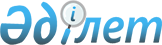 Об утверждении типовых учебных программ по общеобразовательным предметам, курсам по выбору и факультативам для общеобразовательных организацийПриказ Министра образования и науки Республики Казахстан от 3 апреля 2013 года № 115. Зарегистрирован в Министерстве юстиции Республики Казахстан 10 апреля 2013 года № 8424.       В соответствии с подпунктом 6) статьи 5 Закона Республики Казахстан от 27 июля 2007 года "Об образовании" и Государственным общеобязательным стандартом образования всех уровней образования, утвержденным приказом Министра образования и науки Республики Казахстан от 31 октября 2018 года № 604 (Зарегистрирован в Реестре государственной регистрации нормативных правовых актов Республики Казахстан под № 17669), ПРИКАЗЫВАЮ:      Сноска. Преамбула - в редакции приказа Министра образования и науки РК от 05.02.2020 № 51 (вводится в действие по истечении десяти календарных дней после дня его первого официального опубликования).
      1. Утвердить:      1) исключен приказом Министра образования и науки РК от 27.11.2020 № 496 (порядок введения в действие см. п.5);
      2) исключен приказом Министра образования и науки РК от 27.11.2020 № 496 (порядок введения в действие см. п.5);
      3) исключен приказом Министра образования и науки РК от 27.11.2020 № 496 (порядок введения в действие см. п.5);
      4) типовые учебные программы курсов по выбору и факультативов основного среднего образования и общего среднего образования согласно приложениям 109-113-2 к настоящему приказу;       5) типовые учебные программы по общеобразовательным предметам начального образования для учащихся с ограниченными возможностями согласно приложениям 114-174 к настоящему приказу;       6) типовые учебные программы по общеобразовательным предметам начального образования согласно приложениям 175 – 191-2 к настоящему приказу;       7) типовые учебные программы по общеобразовательным предметам основного среднего образования по обновленному содержанию согласно приложениям 192-218 к настоящему приказу;       8) типовые учебные программы для обучающихся с особыми образовательными потребностями по общеобразовательным предметам основного начального образования по обновленному содержанию согласно приложениям 219-323 к настоящему приказу;       9) типовые учебные программы для обучающихся с особыми образовательными потребностями по общеобразовательным предметам основного среднего образования согласно приложениям 324-384 к настоящему приказу;       10) типовые учебные программы для обучающихся с особыми образовательными потребностями по общеобразовательным предметам общего среднего образования согласно приложениям 385-390 к настоящему приказу;       11) типовые учебные программы по общеобразовательным предметам общего среднего образования по обновленному содержанию согласно приложениям 391-440 к настоящему приказу;        12) типовые учебные программы для обучающихся с особыми образовательными потребностями по общеобразовательным предметам основного среднего образования по обновленному содержанию согласно приложениям 441-545 к настоящему приказу;       13) типовые учебные программы для обучающихся с особыми образовательными потребностями по общеобразовательным предметам начального образования по обновленному содержанию согласно приложениям 546-609 к настоящему приказу;       14) типовые учебные программы по общеобразовательным предметам начального, основного и общего среднего образования с сокращением учебной нагрузки согласно приложениям 610-637 к настоящему приказу.      Сноска. Пункт 1 - в редакции приказа Министра образования и науки РК от 05.02.2020 № 51 (вводится в действие по истечении десяти календарных дней после дня его первого официального опубликования); с изменением, внесенным приказом Министра образования и науки РК от 26.07.2019 № 334 (вводится в действие по истечении десяти календарных дней после дня его первого официального опубликования); от 27.11.2020 № 496 (порядок введения в действие см. п.5); от 27.11.2020 № 496 (порядок введения в действие см. п.5).
       2. Национальной академии образования имени И. Алтынсарина (далее - НАО) (Жилбаев Ж.О.) обеспечить размещение типовых учебных программ по общеобразовательным предметам начального, основного среднего и общего среднего образования, утверждаемых настоящим приказом, на официальном сайте НАО.      3. Департаменту дошкольного и среднего образования (Жонтаева Ж.А.):      1) обеспечить в установленном порядке государственную регистрацию настоящего приказа в Министерстве юстиции Республики Казахстан;      2) после прохождения государственной регистрации опубликовать настоящий приказ в средствах массовой информации.      4. Контроль за исполнением настоящего приказа возложить на вице-министра Абенова М.А.      5. Настоящий приказ вводится в действие с 1 сентября 2013 года. Типовая учебная программа по предмету "Грамота
(чтение, письмо)" для 1 класса уровня начального образования
(с казахским языком обучения)        Сноска. Приложение 1 исключено приказом Министра образования и науки РК от 08.04.2016 № 266 (вводится в действие с 01.09.2016). Типовая учебная программа по предмету "Казахский язык"
для 2-4 классов уровня начального образования
(с казахским языком обучения)       Сноска. Приложение 2 исключено приказом Министра образования и науки РК от 08.04.2016 № 266 (вводится в действие с 01.09.2017 для 2 классов, с 01.09.2018 для 3 классов, с 01.09.2019 для 4 классов). Типовая учебная программа по предмету "Литературное чтение"
для 2-4 классов уровня начального образования
(с казахским языком обучения)       Сноска. Приложение 3 исключено приказом Министра образования и науки РК от 08.04.2016 № 266 (вводится в действие с 01.09.2017 для 2 классов, с 01.09.2018 для 3 классов, с 01.09.2019 для 4 классов). Типовая учебная программа по предмету "Русский язык"
для 3-4 классов уровня начального образования
(с нерусским языком обучения)       Сноска. Приложение 4 исключено приказом Министра образования и науки РК от 08.04.2016 № 266 (вводится в действие с 01.09.2017 для 2 классов, с 01.09.2018 для 3 классов, с 01.09.2019 для 4 классов). Типовая учебная программа по предмету "Иностранный язык"
(английский язык) для 1-4 классов
уровня начального образования       Сноска. Приложение 5 исключено приказом Министра образования и науки РК от 08.04.2016 № 266 (вводится в действие с 01.09.2017 для 2 классов, с 01.09.2018 для 3 классов, с 01.09.2019 для 4 классов). Типовая учебная программа по предмету "Математика"
для 1-4 классов уровня начального образования       Сноска. Приложение 6 исключено приказом Министра образования и науки РК от 08.04.2016 № 266 (вводится в действие с 01.09.2017 для 2 классов, с 01.09.2018 для 3 классов, с 01.09.2019 для 4 классов). Типовая учебная программа по предмету
"Познание мира" для 1-4 классов уровня начального образования       Сноска. Приложение 7 исключено приказом Министра образования и науки РК от 08.04.2016 № 266 (вводится в действие с 01.09.2017 для 2 классов, с 01.09.2018 для 3 классов, с 01.09.2019 для 4 классов). Типовая учебная программа по предмету "Самопознание"
для 1-4 классов уровня начального образования       Сноска. Приложение 8 исключено приказом Министра образования и науки РК от 08.04.2016 № 266 (вводится в действие с 01.09.2017 для 2 классов, с 01.09.2018 для 3 классов, с 01.09.2019 для 4 классов). Типовая учебная программа по предмету "Музыка"
для 1-4 классов уровня начального образования       Сноска. Приложение 9 исключено приказом Министра образования и науки РК от 08.04.2016 № 266 (вводится в действие с 01.09.2017 для 2 классов, с 01.09.2018 для 3 классов, с 01.09.2019 для 4 классов). Типовая учебная программа по предмету "Изобразительное
искусство" для 1-4 классов уровня начального образования       Сноска. Приложение 10 исключено приказом Министра образования и науки РК от 08.04.2016 № 266 (вводится в действие с 01.09.2017 для 2 классов, с 01.09.2018 для 3 классов, с 01.09.2019 для 4 классов). Типовая учебная программа по предмету "Трудовое обучение"
для 1-4 классов уровня начального образования       Сноска. Приложение 11 исключено приказом Министра образования и науки РК от 08.04.2016 № 266 (вводится в действие с 01.09.2017 для 2 классов, с 01.09.2018 для 3 классов, с 01.09.2019 для 4 классов). Типовая учебная программа по предмету "Физическая культура"
для 1-4 классов уровня начального образования       Сноска. Приложение 12 исключено приказом Министра образования и науки РК от 08.04.2016 № 266 (вводится в действие с 01.09.2017 для 2 классов, с 01.09.2018 для 3 классов, с 01.09.2019 для 4 классов). Типовая учебная программа по предмету "Грамота
(чтение, письмо)" для 1 класса уровня начального образования
(с русским языком обучения)        Сноска. Приложение 13 исключено приказом Министра образования и науки РК от 08.04.2016 № 266 (вводится в действие с 01.09.2016). Типовая учебная программа по предмету "Русский язык"
для 2-4 классов уровня начального образования (с русским языком обучения)       Сноска. Приложение 14 исключено приказом Министра образования и науки РК от 08.04.2016 № 266 (вводится в действие с 01.09.2017 для 2 классов, с 01.09.2018 для 3 классов, с 01.09.2019 для 4 классов). Типовая учебная программа по предмету "Литературное чтение"
для 2-4 классов уровня начального образования
(с русским языком обучения)       Сноска. Приложение 15 исключено приказом Министра образования и науки РК от 08.04.2016 № 266 (вводится в действие с 01.09.2017 для 2 классов, с 01.09.2018 для 3 классов, с 01.09.2019 для 4 классов). Типовая учебная программа по предмету "Казахский язык"
для 1-4 классов уровня начального образования
(элементарный уровень)
(с неказахским языком обучения)       Сноска. Приложение 16 исключено приказом Министра образования и науки РК от 08.04.2016 № 266 (вводится в действие с 01.09.2017 для 2 классов, с 01.09.2018 для 3 классов, с 01.09.2019 для 4 классов). Типовая учебная программа по предмету "Грамота
(чтение, письмо)" для 1 класса уровня начального образования
(с уйгурским языком обучения)       Сноска. Приложение 17 исключено приказом Министра образования и науки РК от 08.04.2016 № 266 (вводится в действие с 01.09.2016). Типовая учебная программа по предмету "Грамота (чтение, письмо)" для 1 класса уровня начального образования
(с узбекским языком обучения)       Сноска. Приложение 18 исключено приказом Министра образования и науки РК от 08.04.2016 № 266 (вводится в действие с 01.09.2016). Типовая учебная программа по предмету "Грамота
(чтение, письмо)" для 1 класса уровня начального образования
(с таджикским языком обучения)       Сноска. Приложение 19 исключено приказом Министра образования и науки РК от 08.04.2016 № 266 (вводится в действие с 01.09.2016). Типовая учебная программа по предмету "Литературное чтение"
для 2-4 классов уровня начального образования
(с уйгурским языком обучения)       Сноска. Приложение 20 исключено приказом Министра образования и науки РК от 08.04.2016 № 266 (вводится в действие с 01.09.2017 для 2 классов, с 01.09.2018 для 3 классов, с 01.09.2019 для 4 классов). Типовая учебная программа по предмету "Литературное чтение"
для 2-4 классов уровня начального образования
(с узбекским языком обучения)       Сноска. Приложение 21 исключено приказом Министра образования и науки РК от 08.04.2016 № 266 (вводится в действие с 01.09.2017 для 2 классов, с 01.09.2018 для 3 классов, с 01.09.2019 для 4 классов). Типовая учебная программа по предмету "Литературное чтение"
для 2-4 классов уровня начального образования
(с таджикским языком обучения)       Сноска. Приложение 22 исключено приказом Министра образования и науки РК от 08.04.2016 № 266 (вводится в действие с 01.09.2017 для 2 классов, с 01.09.2018 для 3 классов, с 01.09.2019 для 4 классов). Типовая учебная программа по предмету "Родной (уйгурский) язык"
для 2-4 классов уровня начального образования
(с уйгурским языком обучения)       Сноска. Приложение 23 исключено приказом Министра образования и науки РК от 08.04.2016 № 266 (вводится в действие с 01.09.2017 для 2 классов, с 01.09.2018 для 3 классов, с 01.09.2019 для 4 классов). Типовая учебная программа по предмету "Родной (узбекский) язык"
для 2-4 классов уровня начального образования
(с узбекским языком обучения)       Сноска. Приложение 24 исключено приказом Министра образования и науки РК от 08.04.2016 № 266 (вводится в действие с 01.09.2017 для 2 классов, с 01.09.2018 для 3 классов, с 01.09.2019 для 4 классов). Типовая учебная программа по предмету "Родной (таджикский)
язык" для 2-4 классов уровня начального образования
(с таджикским языком обучения)       Сноска. Приложение 25 исключено приказом Министра образования и науки РК от 08.04.2016 № 266 (вводится в действие с 01.09.2017 для 2 классов, с 01.09.2018 для 3 классов, с 01.09.2019 для 4 классов). Типовая учебная программа по предмету "Казахский язык"
для 5-9 классов уровня основного среднего образования
(с казахским языком обучения)       Сноска. Приложение 26 исключено приказом приказом Министра образования и науки РК от 27.11.2020 № 496 (порядок введения в действие см. п.5). Типовая учебная программа по предмету "Казахская литература"
для 5-9 классов уровня основного среднего образования
(с казахским языком обучения)       Сноска. Приложение 27 исключено приказом приказом Министра образования и науки РК от 27.11.2020 № 496 (порядок введения в действие см. п.5). Типовая учебная программа по предмету "Русский язык"
для 5-9 классов уровня основного среднего образования
(с нерусским языком обучения)       Сноска. Приложение 28 исключено приказом приказом Министра образования и науки РК от 27.11.2020 № 496 (порядок введения в действие см. п.5). Типовая учебная программа по предмету "Русская литература"
для 5-9 классов уровня основного среднего образования
(с нерусским языком обучения)       Сноска. Приложение 29 исключено приказом приказом Министра образования и науки РК от 27.11.2020 № 496 (порядок введения в действие см. п.5). Типовая учебная программа по предмету "Иностранный язык"
(английский, немецкий, французский) для 5-9 классов основного
среднего образования       Сноска. Приложение 30 исключено приказом приказом Министра образования и науки РК от 27.11.2020 № 496 (порядок введения в действие см. п.5). Типовая учебная программа по предмету "Математика"
для 5-6 классов уровня основного среднего образования       Сноска. Приложение 31 исключено приказом приказом Министра образования и науки РК от 27.11.2020 № 496 (порядок введения в действие см. п.5). Типовая учебная программа
по предмету "Алгебра" для 7-9 классов уровня
основного среднего образования       Сноска. Приложение 32 исключено приказом приказом Министра образования и науки РК от 27.11.2020 № 496 (порядок введения в действие см. п.5). Типовая учебная программа по предмету "Геометрия"
для 7-9 классов уровня основного среднего образования       Сноска. Приложение 33 исключено приказом приказом Министра образования и науки РК от 27.11.2020 № 496 (порядок введения в действие см. п.5). Типовая учебная программа по учебному предмету "Информатика" для уровня основного среднего образования (9 класс)       Сноска. Приложение 34 исключено приказом приказом Министра образования и науки РК от 27.11.2020 № 496 (порядок введения в действие см. п.5). Типовая учебная программа по предмету "Естествознание"
для 5 класса уровня основного среднего образования       Сноска. Приложение 35 исключено приказом приказом Министра образования и науки РК от 27.11.2020 № 496 (порядок введения в действие см. п.5). Типовая учебная программа по предмету "География"
для 6 – 9 классов основного среднего образования       Сноска. Приложение 36 исключено приказом приказом Министра образования и науки РК от 27.11.2020 № 496 (порядок введения в действие см. п.5). Типовая учебная программа по предмету "Биология"
для 6-9 классов уровня основного среднего образования       Сноска. Приложение 37 исключено приказом приказом Министра образования и науки РК от 27.11.2020 № 496 (порядок введения в действие см. п.5). Типовая учебная программа по предмету "Физика"
для 7-9 классов уровня основного среднего образования       Сноска. Приложение 38 исключено приказом приказом Министра образования и науки РК от 27.11.2020 № 496 (порядок введения в действие см. п.5). Типовая учебная программа по предмету "Химия"
для 8-9 классов уровня основного среднего образования       Сноска. Приложение 39 исключено приказом приказом Министра образования и науки РК от 27.11.2020 № 496 (порядок введения в действие см. п.5). Типовая учебная программа по предмету "История Казахстана"
для 5-9 классов уровня основного среднего образования       Сноска. Приложение 40 исключено приказом приказом Министра образования и науки РК от 27.11.2020 № 496 (порядок введения в действие см. п.5). Типовая учебная программа по предмету "Всемирная история" для
6-9 классов уровня основного среднего образования       Сноска. Приложение 41 исключено приказом приказом Министра образования и науки РК от 27.11.2020 № 496 (порядок введения в действие см. п.5). Типовая учебная программа по предмету
"Человек. Общество. Право" для 9 класса уровня основного
среднего образования       Сноска. Приложение 42 исключено приказом приказом Министра образования и науки РК от 27.11.2020 № 496 (порядок введения в действие см. п.5). Типовая учебная программа по предмету "Самопознание"
для 5-9 классов уровня основного среднего образования       Сноска. Приложение 43 исключено приказом приказом Министра образования и науки РК от 27.11.2020 № 496 (порядок введения в действие см. п.5). Типовая учебная программа по предмету "Музыка"
для 5-6 классов уровня основного среднего образования       Сноска. Приложение 44 исключено приказом приказом Министра образования и науки РК от 27.11.2020 № 496 (порядок введения в действие см. п.5). Типовая учебная программа по предмету "Изобразительное
искусство" для 5-6 классов уровня основного среднего
образования       Сноска. Приложение 45 исключено приказом приказом Министра образования и науки РК от 27.11.2020 № 496 (порядок введения в действие см. п.5). Типовая учебная программа по предмету "Технология"
для 5-9 классов уровня основного среднего образования       Сноска. Приложение 46 исключено приказом приказом Министра образования и науки РК от 27.11.2020 № 496 (порядок введения в действие см. п.5). Типовая учебная программа по предмету "Черчение"
для 9 класса уровня основного среднего образования       Сноска. Приложение 47 исключено приказом приказом Министра образования и науки РК от 27.11.2020 № 496 (порядок введения в действие см. п.5). Типовая учебная программа по предмету "Физическая культура"
для 5-9 классов уровня основного среднего образования       Сноска. Приложение 48 исключено приказом приказом Министра образования и науки РК от 27.11.2020 № 496 (порядок введения в действие см. п.5). Типовая учебная программа по предмету "Русский язык"
для 5-9 классов уровня основного среднего образования
(с русским языком обучения)       Сноска. Приложение 49 исключено приказом приказом Министра образования и науки РК от 27.11.2020 № 496 (порядок введения в действие см. п.5). Типовая учебная программа по предмету "Русская литература"
для 5-9 классов уровня основного среднего образования
(с русским языком обучения)       Сноска. Приложение 50 исключено приказом приказом Министра образования и науки РК от 27.11.2020 № 496 (порядок введения в действие см. п.5). Типовая учебная программа по предмету "Казахский язык"
для 5-9 классов уровня основного среднего образования
(основной и средний уровни)
(с неказахским языком обучения)       Сноска. Приложение 51 исключено приказом приказом Министра образования и науки РК от 27.11.2020 № 496 (порядок введения в действие см. п.5). Типовая учебная программа по предмету "Казахская литература"
для 5-9 классов уровня основного среднего образования
(с неказахским языкам обучения)       Сноска. Приложение 52 исключено приказом приказом Министра образования и науки РК от 27.11.2020 № 496 (порядок введения в действие см. п.5). Типовая учебная программа по предмету "Родной (уйгурский) язык"
для 5-9- классов уровня основного среднего образования       Сноска. Приложение 53 исключено приказом приказом Министра образования и науки РК от 27.11.2020 № 496 (порядок введения в действие см. п.5). Типовая учебная программа по предмету "Родной (узбекский) язык"
для 5-9- классов уровня основного среднего образования       Сноска. Приложение 54 исключено приказом приказом Министра образования и науки РК от 27.11.2020 № 496 (порядок введения в действие см. п.5). Типовая учебная программа по предмету "Родной (таджикский)
язык" для 5-9- классов уровня основного среднего образования       Сноска. Приложение 55 исключено приказом приказом Министра образования и науки РК от 27.11.2020 № 496 (порядок введения в действие см. п.5). Типовая учебная программа по предмету "Уйгурская литература"
для 5-9- классов уровня основного среднего образования       Сноска. Приложение 56 исключено приказом приказом Министра образования и науки РК от 27.11.2020 № 496 (порядок введения в действие см. п.5). Типовая учебная программа по предмету "Узбекская литература"
для 5-9- классов уровня основного среднего образования       Сноска. Приложение 57 исключено приказом приказом Министра образования и науки РК от 27.11.2020 № 496 (порядок введения в действие см. п.5). Типовая учебная программа по предмету "Таджикская литература"
для 5-9 - классов уровня основного среднего образования       Сноска. Приложение 58 исключено приказом приказом Министра образования и науки РК от 27.11.2020 № 496 (порядок введения в действие см. п.5). Типовая учебная программа по предмету "Қазақ тілі"
для 10-11 классов общественно-гуманитарного направления уровня
общего среднего образования (с казахским языком обучения)       Сноска. Приложение 59 исключено приказом приказом Министра образования и науки РК от 27.11.2020 № 496 (порядок введения в действие см. п.5). Типовая учебная программа по предмету "Қазақ әдибиеті" для 10-11 классов общественно-гуманитарного направления уровня общего среднего образования (с казахским языком обучения)       Сноска. Приложение 60 исключено приказом приказом Министра образования и науки РК от 27.11.2020 № 496 (порядок введения в действие см. п.5). Типовая учебная программа по предмету "Русский язык"
для 10-11 классов общественно-гуманитарного направления
уровня общего образования (с нерусским языком обучения)       Сноска. Приложение 61 исключено приказом приказом Министра образования и науки РК от 27.11.2020 № 496 (порядок введения в действие см. п.5). Типовая учебная программа по предмету "Русская литература"
для 10-11 классов общественно-гуманитарного направления
уровня общего образования (с нерусским языком обучения)       Сноска. Приложение 62 исключено приказом приказом Министра образования и науки РК от 27.11.2020 № 496 (порядок введения в действие см. п.5). Типовая учебная программа по предмету "Иностранный язык"
(английский, немецкий, французский)
для 10-11 классов естественно-математического и
общественно-гуманитарного направлений уровня
общего среднего образования       Сноска. Приложение 63 исключено приказом приказом Министра образования и науки РК от 27.11.2020 № 496 (порядок введения в действие см. п.5). Типовая учебная программа по предмету "История Казахстана"
для 10-11 классов общественно-гуманитарного и
естественно-математического направлений уровня общего среднего
образования       Сноска. Приложение 64 исключено приказом приказом Министра образования и науки РК от 27.11.2020 № 496 (порядок введения в действие см. п.5). Типовая учебная программа по предмету "Всемирная история"
для 10-11 классов общественно-гуманитарного и
естественно-математического направлений уровня
общего среднего образования       Сноска. Приложение 65 исключено приказом приказом Министра образования и науки РК от 27.11.2020 № 496 (порядок введения в действие см. п.5). Типовая учебная программа по предмету
"Человек. Общество. Право"
для 10-11 классов общественно-гуманитарного и естественно-
математического направлений уровня общего среднего образования       Сноска. Приложение 66 исключено приказом приказом Министра образования и науки РК от 27.11.2020 № 496 (порядок введения в действие см. п.5). Типовая учебная программа по предмету "Самопознание"
для 10-11 классов общественно-гуманитарного направления
уровня общего среднего образования       Сноска. Приложение 67 исключено приказом приказом Министра образования и науки РК от 27.11.2020 № 496 (порядок введения в действие см. п.5). Типовая учебная программа по предмету "Алгебра и начала
анализа" для 10-11 классов общественно-гуманитарного
направления уровня общего среднего образования       Сноска. Приложение 68 исключено приказом приказом Министра образования и науки РК от 27.11.2020 № 496 (порядок введения в действие см. п.5). Типовая учебная программа по предмету "Геометрия"
для 10-11 классов общественно-гуманитарного направления
уровня общего среднего образования       Сноска. Приложение 69 исключено приказом приказом Министра образования и науки РК от 27.11.2020 № 496 (порядок введения в действие см. п.5). Типовая учебная программа по учебному предмету "Информатика" для 10-11 классов общественно-гуманитарного направления уровня общего среднего образования       Сноска. Приложение 70 исключено приказом приказом Министра образования и науки РК от 27.11.2020 № 496 (порядок введения в действие см. п.5). Типовая учебная программа по предмету "Биология"
для 10-11 классов общественно-гуманитарного направления
уровня общего среднего образования       Сноска. Приложение 71 исключено приказом приказом Министра образования и науки РК от 27.11.2020 № 496 (порядок введения в действие см. п.5). Типовая учебная программа по предмету "География"
для 10-11 классов общественно-гуманитарного направления       Сноска. Приложение 72 исключено приказом приказом Министра образования и науки РК от 27.11.2020 № 496 (порядок введения в действие см. п.5). Типовая учебная программа по предмету "Физика"
для 10-11 классов общественно-гуманитарного направления
уровня общего среднего образования       Сноска. Приложение 73 исключено приказом приказом Министра образования и науки РК от 27.11.2020 № 496 (порядок введения в действие см. п.5). Типовая учебная программа по предмету "Химия"
для 10-11 классов общественно-гуманитарного направления
уровня общего среднего образования       Сноска. Приложение 74 исключено приказом приказом Министра образования и науки РК от 27.11.2020 № 496 (порядок введения в действие см. п.5). Типовая учебная программа по предмету "Технология"
для 10-11 классов уровня общего среднего образования       Сноска. Приложение 75 исключено приказом приказом Министра образования и науки РК от 27.11.2020 № 496 (порядок введения в действие см. п.5). Типовая учебная программа по предмету "Физическая культура"
для 10-11 классов уровня общего среднего образования       Сноска. Приложение 76 исключено приказом приказом Министра образования и науки РК от 27.11.2020 № 496 (порядок введения в действие см. п.5). Типовая учебная программа по предмету
"Начальная военная подготовка" для 10-11 классов уровня
общего среднего образования       Сноска. Приложение 77 исключено приказом приказом Министра образования и науки РК от 27.11.2020 № 496 (порядок введения в действие см. п.5). Типовая учебная программа по предмету "Русский язык"
для 10-11 классов общественно-гуманитарного направления
уровня общего образования (с русским языком обучения)       Сноска. Приложение 78 исключено приказом приказом Министра образования и науки РК от 27.11.2020 № 496 (порядок введения в действие см. п.5). Типовая учебная программа по предмету "Русская литература"
для 10-11 классов общественно-гуманитарного направления
уровня общего образования (с русским языком обучения)       Сноска. Приложение 79 исключено приказом приказом Министра образования и науки РК от 27.11.2020 № 496 (порядок введения в действие см. п.5). Типовая учебная программа по предмету "Қазақ тілі"
для 10-11 классов общественно-гуманитарного направления
уровня общего среднего образования
(с неказахским языком обучения)       Сноска. Приложение 80 исключено приказом приказом Министра образования и науки РК от 27.11.2020 № 496 (порядок введения в действие см. п.5). Типовая учебная программа по предмету "Қазақ әдебиеті"
для 10-11 классов общественно-гуманитарного направления уровня
общего среднего образования (с неказахским языком обучения)       Сноска. Приложение 81 исключено приказом приказом Министра образования и науки РК от 27.11.2020 № 496 (порядок введения в действие см. п.5). Типовая учебная программа по предмету "Родной (уйгурский)
язык" для 10-11 классов общественно-гуманитарного направления
уровня общего среднего образования       Сноска. Приложение 82 исключено приказом приказом Министра образования и науки РК от 27.11.2020 № 496 (порядок введения в действие см. п.5). Типовая учебная программа по предмету "Родной (узбекский)
язык" для 10-11 классов общественно-гуманитарного
направления уровня общего среднего образования       Сноска. Приложение 83 исключено приказом приказом Министра образования и науки РК от 27.11.2020 № 496 (порядок введения в действие см. п.5). Типовая учебная программа по предмету "Родной (таджикский)
язык" для 10-11 классов общественно-гуманитарного направления
уровня общего среднего образования       Сноска. Приложение 84 исключено приказом приказом Министра образования и науки РК от 27.11.2020 № 496 (порядок введения в действие см. п.5). Типовая учебная программа по предмету "Уйгурская литература"
для 10-11 классов общественно-гуманитарного направления уровня
общего среднего образования       Сноска. Приложение 85 исключено приказом приказом Министра образования и науки РК от 27.11.2020 № 496 (порядок введения в действие см. п.5). Типовая учебная программа по предмету "Узбекская литература"
для 10-11 классов общественно-гуманитарного направления уровня
общего среднего образования       Сноска. Приложение 86 исключено приказом приказом Министра образования и науки РК от 27.11.2020 № 496 (порядок введения в действие см. п.5). Типовая учебная программа по предмету "Таджикская литература"
для 10-11 классов общественно-гуманитарного направления уровня
общего среднего образования       Сноска. Приложение 87 исключено приказом приказом Министра образования и науки РК от 27.11.2020 № 496 (порядок введения в действие см. п.5). Типовая учебная программа по предмету "Алгебра
и начала анализа" для 10-11 классов
естественно-математического направления уровня
общего среднего образования       Сноска. Приложение 88 исключено приказом приказом Министра образования и науки РК от 27.11.2020 № 496 (порядок введения в действие см. п.5). Типовая учебная программа по предмету "Геометрия"
для 10-11 классов естественно-математического направления
уровня общего среднего образования       Сноска. Приложение 89 исключено приказом приказом Министра образования и науки РК от 27.11.2020 № 496 (порядок введения в действие см. п.5). Типовая учебная программа по учебному предмету "Информатика" для 10-11 классов естественно-математического направления уровня общего среднего образования       Сноска. Приложение 90 исключено приказом приказом Министра образования и науки РК от 27.11.2020 № 496 (порядок введения в действие см. п.5). Типовая учебная программа по предмету "Биология"
для 10-11 классов естественно-математического направления
уровня общего среднего образования       Сноска. Приложение 91 исключено приказом приказом Министра образования и науки РК от 27.11.2020 № 496 (порядок введения в действие см. п.5). Типовая учебная программа по предмету "География"
для 10-11 классов естественно-математического направления
уровня общего среднего образования       Сноска. Приложение 92 исключено приказом приказом Министра образования и науки РК от 27.11.2020 № 496 (порядок введения в действие см. п.5). Типовая учебная программа по предмету "Физика"
для 10-11 классов естественно-математического направления
уровня общего среднего образования       Сноска. Приложение 93 исключено приказом приказом Министра образования и науки РК от 27.11.2020 № 496 (порядок введения в действие см. п.5). Типовая учебная программа по предмету "Химия"
для 10-11 классов естественно-математического направления
уровня общего среднего образования       Сноска. Приложение 94 исключено приказом приказом Министра образования и науки РК от 27.11.2020 № 496 (порядок введения в действие см. п.5). Типовая учебная прграмма по предмету "Қазақ тілі"
для 10-11 классов естественно-математического направления
уровня общего среднего образования
(с казахским языком обучения)       Сноска. Приложение 95 исключено приказом приказом Министра образования и науки РК от 27.11.2020 № 496 (порядок введения в действие см. п.5). Типовая учебная программа по предмету "Қазақ әдебиеті"
для 10-11 классов естественно-математического направления
уровня общего среднего образования
(с казахским языком обучения)       Сноска. Приложение 96 исключено приказом приказом Министра образования и науки РК от 27.11.2020 № 496 (порядок введения в действие см. п.5). Типовая учебная программа по предмету "Қазақ әдебиеті"
для 10-11 классов естественно-математического направления
уровня общего среднего образования
(с казахским языком обучения)       Сноска. Приложение 95 исключено приказом приказом Министра образования и науки РК от 27.11.2020 № 496 (порядок введения в действие см. п.5). Типовая учебная программа по предмету "Русский язык"
для 10-11 классов естественно-математического направления
уровня общего образования (с нерусским языком обучения)       Сноска. Приложение 97 исключено приказом приказом Министра образования и науки РК от 27.11.2020 № 496 (порядок введения в действие см. п.5). Типовая учебная программа по предмету "Русская литература"
для 10-11 классов естественно-математического направления
уровня общего образования (с нерусским языком обучения)       Сноска. Приложение 98 исключено приказом приказом Министра образования и науки РК от 27.11.2020 № 496 (порядок введения в действие см. п.5). Типовая учебная программа по предмету "Русский язык"
для 10-11 классов естественно-математического направления
уровня общего образования (с русским языком обучения)       Сноска. Приложение 99 исключено приказом приказом Министра образования и науки РК от 27.11.2020 № 496 (порядок введения в действие см. п.5). Типовая учебная программа по предмету "Русская литература"
для 10-11 классов естественно-математического направления
уровня общего образования (с русским языком обучения)       Сноска. Приложение 100 исключено приказом приказом Министра образования и науки РК от 27.11.2020 № 496 (порядок введения в действие см. п.5). Типовая учебная программа по предмету "Қазақ тілі"
для 10-11 классов естественно-математического направления
уровня общего среднего образования (с неказахским языком обучения)       Сноска. Приложение 101 исключено приказом приказом Министра образования и науки РК от 27.11.2020 № 496 (порядок введения в действие см. п.5). Типовая учебная программа по предмету "Қазақ әдебиеті" для
10-11 классов естественно-математического направления уровня
общего среднего образования (с неказахским языком обучения)       Сноска. Приложение 102 исключено приказом приказом Министра образования и науки РК от 27.11.2020 № 496 (порядок введения в действие см. п.5). Типовая учебная программа по предмету "Родной (уйгурский) язык"
для 10-11 классов естественно-математического направления
уровня общего среднего образования       Сноска. Приложение 103 исключено приказом приказом Министра образования и науки РК от 27.11.2020 № 496 (порядок введения в действие см. п.5). Типовая учебная программа по предмету "Родной (узбекский) язык"
для 10-11 классов естественно-математического направления
уровня общего среднего образования       Сноска. Приложение 104 исключено приказом приказом Министра образования и науки РК от 27.11.2020 № 496 (порядок введения в действие см. п.5). Типовая учебная программа по предмету "Родной (таджикский)
язык" для 10-11 классов естественно-математического направления
уровня общего среднего образования       Сноска. Приложение 105 исключено приказом приказом Министра образования и науки РК от 27.11.2020 № 496 (порядок введения в действие см. п.5). Типовая учебная программа по предмету "Уйгурская литература"
для 10-11 классов естественно-математического направления
уровня общего среднего образования       Сноска. Приложение 106 исключено приказом приказом Министра образования и науки РК от 27.11.2020 № 496 (порядок введения в действие см. п.5). Типовая учебная программа по предмету "Узбекская литература"
для 10-11 классов естественно-математического направления
уровня общего среднего образования       Сноска. Приложение 107 исключено приказом приказом Министра образования и науки РК от 27.11.2020 № 496 (порядок введения в действие см. п.5). Типовая учебная программа по предмету "Таджикская литература"
для 10-11 классов естественно-математического направления
уровня общего среднего образования       Сноска. Приложение 108 исключено приказом приказом Министра образования и науки РК от 27.11.2020 № 496 (порядок введения в действие см. п.5). Типовая учебная программа по курсу "Краеведение"
для 7 класса уровня основного среднего образования
1. Пояснительная записка      1. Учебная программа разработана в целях реализации поручений Президента Республики Казахстан, отраженных в программной статье "Социальная модернизация Казахстана: 20 шагов к обществу всеобщего труда".      2. Главной целью курса краеведения является:      1) реализация прочного усвоения и развитие знаний о своем родном крае;      2) расширение кругозора учащихся, воспитывать патриотизм и формировать активную гражданскую позицию подрастающего поколения.      3. В соответствии с указанными целями должны быть решены следующие задачи обучения:       1) повышать познавательные интересы учащихся;       2) способствовать формированию, развитию практических и интеллектуальных навыков и умений;       3) осуществлять осознанный выбор профессии;       4) развивать поисково-исследовательские качества личности, навыки экспедиционной работы;       5) соблюдать комплексность в краеведческой работе, которая развивает функциональную грамотность учащихся в различных аспектах: общеучебных умений и навыков, наблюдательности, воображения, научной любознательности, интеллекта, эрудиции и культурного уровня, литературной и предметной речи, полиязычия, навыках общения с представителями разных профессий, возрастов и поколений, психологической подготовки к самостоятельной жизни и профессиональной деятельности, морально-нравственных качеств, патриотических чувств, любви к родному краю и к Родине.       4. Краеведение реализуется на уроках, классных часах, как их воспитательная задача (воспитание патриотических, гражданских чувств к "малой" Родине).      5. Курс краеведения логически дополняет курсы географии, биологии, истории, литературы и других предметов учебными знаниями о своем крае, при выделении местных аспектов.      6. Программа курса краеведения реализуется отдельными поисковыми группами в классе и в школе, по определенным темам экспедиционного поиска, утвержденным Советом краеведческой работы организации образования.       7. Изучается как факультатив по определенной программе.       8. Возможности для непосредственного изучения родного края в процессе учебных занятий ограничены. Поэтому системно-деятельностные результаты работы активно достигаются во внеклассное и во внурочное время, выходя из школьных кабинетов в окрестности, на берега рек и озер, на предприятия промышленного и сельскохозяйственного производства, к памятникам и местам исторической славы, музеям и выставкам, организациям местной исполнительной власти и так далее.      9. За время обучения у учащихся должна сложится система знаний о своем крае: о ее природе, природных ресурсах, промышленности, сельском хозяйстве, транспорте, историческом и культурном развитии, о выдающихся людях, особенностях и значении края для района, области, региона и всей республики. Ученик должен узнать востребованность экономики своего края в трудовых ресурсах.       10. Учащиеся 7 класса изучают природные, экономические аспекты родного региона и перспективы их развития. С пропедевтической целью в программу включены темы опережающего характера по экономике края, которые более глубоко будут изучены в старших классах. В содержание краеведческой работы входит также исследование исторического прошлого края, археологических памятников, памятников культуры (архитектура, литература), фольклорного материала различных жанров, национально-прикладного искусства и ремесел, жизни и творчества выдающихся личностей, прославивших край.       11. Данная программа является алгоритмом поисково-исследовательских действий, которые являются основными формами учебной-познавательной деятельности учащихся в краеведении, способствующих выявлению главных специфических особенностей своего края. Программа имеет универсальный характер и показывает основные направления изучения родного края, села или города, их окрестностей, расположенных в любой части страны.      12. Итоги всей работы за год подводятся на школьной краеведческой конференции, лучшие работы отмечаются и рекомендуются на районные, городские конференции.      13. Объем учебной нагрузки по факультативному курсу "Краеведение" составляет 1 час в неделю, всего 34 часа в учебном году. 2. Базовое содержание учебного предмета      14. Содержание курса включает следующие темы:      1) "Введение" (1 час), что изучает предмет краеведение, цели и задачи курса, источники знаний, географическое положение и величина территории (края, села, города), статус и значение населенных пунктов (административные, экономические, научные, туристические, рекреационные, культурные, культурно-исторические, духовные центры);      2) "Работа с картами и знакомство с основами туризма" (2 часа):      виды карт используемых в краеведении, основы ориентирования, компас, определение азимутов по карте и на местности, технология создания планов местности способами полярной и маршрутной съемки, картосхем, условные знаки;       основы туристической техники (установление палатки, укладка вещей, вязание узлов, виды переправ, оказание первой помощи), движение на местности по карте, правила безопасности во время экскурсии;       3) "Рельеф территории края" (3 часа):      ознакомление с типичными формами рельефа, выявление основных рельефообразующих факторов, сейсмические процессы, действия при землетрясении, изучение происхождения названий форм рельефа, ознакомление с горными породами;      измерительные работы по картам и на местности (работа с нивелиром), определение высоты холмов, возвышенностей, гор, крутизны склонов, создание изображений различных форм рельефа (рисунок, картосхема, схема, совокупность условных знаков объектов местности и моделирование);      эрозионные процессы антропогенного и природного происхождения на поверхности рельефа и их отрицательные последствия, меры предпринимаемые по их предотвращению, экология территории;      4) "Природные ресурсы края" (2 часа):      выявление и составление перечня природных ресурсов родного края и их значение для развития экономики, ознакомление с полезными ископаемыми и историей открытия месторождений в крае, анализ рекреационных ресурсов;       ознакомление с месторождениями полезных ископаемых и способами (видами) добычи, ресурсосохраняющие технологии, составление схемы месторождения, карьера, сбор образцов полезных ископаемых, горных пород;       5) "Погода и климат местности" (3 часа):      выявление климатообразующих факторов, способы наблюдения за погодой (измерение атмосферного давления, температуры воздуха, силы и направления ветра, атмосферных осадков (работа с приборами), графическое изображение этих показателей погоды, по возможности, знакомство с технологией работы ближайшей метеостанции);      местные признаки изменений в погоде, предсказание погоды (презентация способов), явления погоды принимающие характер чрезвычайных ситуаций, действия человека;      анализ многолетних наблюдений за изменениями климатических условий и природы края в целом, выявление основных причин изменений (по разным источникам, в том числе, по опыту старожилов), ветроэнергетика, экология воздушного бассейна края;      6) "Воды края и их использование" (3 часа):      классификация вод на территории края, создание схемы местной гидрографической сети, изучение происхождения названий, использование водных ресурсов, гидроэнергетика, экология вод;      исследование и описание одного водного объекта (реки, родника), исследование и описание озер края (или одного ближайшего озера);       7) "Почвы края" (2 часа):       главные типы почв края, их основные характеристики и значение, изучение почвенных срезов;       плодородие местных почв, мероприятия по ее сохранению и востановлению, знакомство с технологией агромелиорации (встреча с работниками и специалистами сельского хозяйства);       8) "Растительность края и города" (3 часа):      изучение растительности на территории края, определение их типов и уникальных видов растений в них, состояние растительного покрова края, растительность в городе, опыт озеленения в г. Астана и его окрестностях;      изучение отдельных видов растений растущих в крае, ознакомление с их полезными и лечебными свойствами;      изучение и описание местных растений по гербариям, оформление флористического уголка;      9) "Животный мир края" (3 часа):      выявление и изучение животного мира на территории края, определение их групп и уникальных видов животных в них, охрана животного мира;      изучение отдельных видов животного мира края, опасные и полезные насекомые, промысловые животные и их значение, казахская национальная охота – искусство беркутчи;      посещение музеев природы родного края (встреча с работниками охотобществ, лесхозов), изготовление и развешивание скворечников;      10) "Охрана природы и особо охраняемые объекты, территории края и города" (3 часа):       составление списков, фотоальбомов, видеослайдов, видеофильмов о растениях и животных родного края, нуждающихся в защите и охране (презентация работы);       "Краснокнижные", эндемичные растения и животные родного края и прилегающих территорий;       посещение особо охраняемых территорий и объектов (по возможностям) (заповедников, заказников, национальных парков, памятников природы, зоопарков, ботанических садов, дендрариев, лесхозов), ознакомление с технологиями природоохранной работы в них;       11) "Хозяйство края, города" (4 часа):       составление картосхемы расположения значимых промышленных и сельскохозяйствнных предприятий (села, района, города), профессии востребованные на предприятиях и учреждениях края;       знакомство с работой промышленных и сельскохозяйственных предприятий (встреча с руководителями и специалистами предприятий);       экскурсия на предприятие, знакомство с техникой, технологией и технологическими процессами, знакомство с представителями различных профессий;       изучение и описание по разработанному плану наиболее значимого для района, города предприятия, составление схемы производственных связей, по экспорту и импорту в том числе;      12) "Краткая история и культура народов, проживающих в крае" (4 часа):      ближайшие археологические памятники, составление схемы древних стоянок, поселений, городищ, курганов, могильников, исследование литературных источников;      общественно-исторические, экономические и природные факторы первоначального заселения края, краткая история процесса заселения, освоения и развития территории;      культура (народное творчество, традиции, обычаи, обряды, национальная кухня, национальные ремесла казахского народа и народов проживающих на территории края);      выдающиеся люди края, знакомство с биографией и заслугами людей, внесших особый вклад в развитие края, города;      13) подведение итогов (1 час), оформление накопленного материала по разделам (их презентация и сдача в школьный краеведческий музей). 3. Требования к уровню подготовки учащихся      15. Предметные результаты, учащиеся 7 класса должны знать о своем родном крае:       1) особенности географического положения;        2) статус и значение населенных пунктов края;        3) названия географических объектов;        4) особенности величины территории и рельефа;        5) совокупность природных ресурсов;        6) главные месторождения полезных ископаемых;        7) рекреационные возможности своего края;        8) гидрографическую сеть района, основные водные объекты;        9) особенности погоды и климата своего края;        10) действия во время возникновения чрезвычайных ситуаций;        11) почвы, основные типы растительности;        12) основные группы животного мира своего края;        13) уникальные виды растений и животных;        14) особо охраняемые территории края;        15) экономическое "лицо" края, главные предприятия промышленности и сельского хозяйства;        16) экспортную продукцию;        17) ближайшие археологические памятники и исторические объекты;        18) процесс заселения, освоения и развития края;        19) основные народы, их культуру, традиции, обычаи и ремесла;        20) выдающихся, заслуженных людей края.       16. Учащиеся 7 класса должны уметь:       1) анализировать по картам главные черты географического положения территории и географических объектов края;        2) осушествлять с помощью карт измерительные действия при характеристике природных особенностей;        3) анализировать горные породы, полезные ископаемые, особенности вод, погоды и климата своего края;        4) давать характеристику почвам, растительному покрову и животному миру края;        5) давать общие описания хозяйства своего края, отдельных значимых предприятий, их продукцию, производственные связи;        6) описывать, объяснять историю края, основные факторы развития, особенности заселения, причины многонационального состава населения, их культуру, традиции и обычаи;        7) выявлять и давать характеристику экологических и иных проблем, состоянию охраны природного комплекса на территории родного края и ее компонентов.        17. Личностные результаты учащихся. Учащиеся должны проявлять:        1) активную гражданскую позицию, высокие патриотические чувства, готовность к служению своей Родине и защите ее интересов;        2) стремление беречь и приумножать богатства природы родного края, своим посильным трудом улучшать его экономику, экологию;        3) уважение к истории, культуре и традициям народов, к памяти о выдающихся людях края.       18. Системно-деятельностные результаты работы отражаются в:       1) умении анализировать, обрабатывать, синтезировать, использовать информацию полученную во время поисково-исследовательских работ;        2) овладение методами познания, планирование деятельности и исследований;        3) владение современными информационными технологиями, образовательными ресурсами, архивными источниками, формирование навыка презентации полученной информации;        4) овладение коммуникативными способностями, развитие полиязычия и формирование навыков работы в социуме: индивидуально, в малых, в больших группах.  Типовая учебная программа по курсу
"История становления межэтнических отношений" для 8-класса
уровня основного среднего образования
1. Түсінік хат      1. Бағдарлама Қазақстан Республикасының Президенті Н.Ә.Назарбаевтың 2012 жылғы 27 қаңтардағы "Әлеуметтік-экономикалық жаңғырту – Қазақстан дамуының басты бағыты" халыққа Жолдауындағы:"Тәрбиенің құрамдасы – патриотизм, мораль мен парасаттылық нормалары, ұлтаралық келісім мен толеранттылық, тәннің де, жанның да дамуызаңға мойынұсынушылық. Бұл құндылықтар меншіктің қандай түріне жататынына қарамастан, барлық оқу орындарында да сіңірілуге тиіс", - деген ұстанымдарын ескере отырып, әзірленді.      2. Елдiң табысты дамуының басты шарты – iшкi саяси тұрақтылықты, азаматтық татулық пен ұлтаралық келiсiмдi қамтамасыз ету, әрі қалыптасқан этникалық қауымдастықтардың терең тарихы негізінде этносаралық қатынастар мәдениетiн арттыру болып табылады.      3. Арнайы курс бағдарламасы жастарымызға тәрбие берудегі басты бағыттардың бірі ұлтаралық қарым-қатынас мәдениетін дамытуды қарастырады. Бағдарламаның болашақ ұрпақты толерантты әрі өзге этностардың құндылықтарын құрметтейтін азамат ретінде тәрбиелеудегі маңызы зор.      4. Пәнді оқыту мақсаты:      оқушыларға Қазақстанның көпэтносты қоғам ретінде қалыптасу тарихын белгілі заңдылықтар мен тарихи үдерістер негізінде таныстыру. Қоғамның тұрақтылығын қамтамасыз етудің маңызды жолдары мен шарттарын түсіндіру.      5. Оқыту міндеттері:      1) этнос ұғымының адам өміріндегі рөлін, оның басты белгілері мен қызметтерін көрсету;      2) Қазақстан аумағындағы этномәдени үдерістердің негізгі заңдылықтары мен ерекшеліктерін түсіндіру;      3) этносаралық қатынастардың қалыптасу тарихын кезеңдер арқылы ашып көрсету;      4) этностардың бай этникалық тарихы, мәдениеті және олардың қоғам өмірін ұйымдастырудағы қызметтерімен таныстыру;      5) көпэтносты, әрi көпконфессиялы қоғам құрудағы қазақстандық тәжiрибенің ерекшеліктерін айқындау.      6) Этносаралық қатынастардың қалыптасу тарихы этностар өмірінің әртүрлі сатыдағы даму деңгейінің барлық қырларын қарастыратындықтан, пәнаралық байланыстар орната білудің мүмкіндігі өте мол. Пәнаралық байланыс белгілі бір этносқа ортақ фактілер, деректер, түсініктер мен идеялар бойынша жүргізіліп, оқушылардың оқу материалдарын шығармашылықпен игеруіне, оқу дағдылары мен икемділіктерін қалыптастыруға септігін тигізеді. Курс тақырыптарына байланысты пәндер тізімінен тек тарих, әдебиет сияқты гуманитарлық пәндерді ғана емес, жаратылыстану-математика цикліндегі пәндерді де көруге болады.      7) Оқу жүктемесінің көлемі:      8-сыныпта аптасына 1сағат, оқу жылында – 34 сағат. 2. Оқу пәнінің 8-сыныптағы базалық білім мазмұны      8. Курстың білім мазмұны төмендегідей тарауларды қамтиды:      9. Кіріспе: пән туралы түсінік, мақсат-міндеттері, өзектілігі. Қазақстан халқы, оның күрделі этникалық құрамы. Қазақ этносының ұлт құру және мемлекет құру әлеуеті. Қазақстан Республикасының этносаралық қатынастар саласында ұстанатын саясаты (1 сағат).      10. "Этнос әлемі" (3 сағат):      1) Этнос ұғымы: этнос ұғымының мәні. Негізгі түсініктер: этникалық тарих, ұлттық мемлекет, унитарлық мемлекет, федерация, титулдық этнос, көпэтностық қоғам, этносаралық коммуникация, диаспора, интеграция, ассимиляция, консолидация (1 сағат);      2) Жер – этностар мекені: алғашқы этникалық бірлестіктердің пайда болуы (антропогенез, расогенез және этногенез). Этностардың қалыптасуына ықпал ететін түрлі факторлар (тарихи, географиялық, саяси, мәдени). Ірі миграциялық үдерістердің жер шарының этникалық бет-бейнесінің қалыптасуына тигізген әсері (1 сағат);      3) Қазіргі замандағы этникалық қарым-қатынастар: Жер бетін мекендеген этностарды тілдік, антропологиялық, шаруашылық, діни ерекшеліктері бойынша жүйелеу. Қазіргі әлемдегі этностардың өзара қарым-қатынастары және негізгі үдерістері (1 сағат).      11. "Көне және ортағасырлардағы Қазақстанның этносаралық қарым-қатынас мәдениеті" (3 сағат):      1) Қазақстанның этникалық тарихы: Қазақстан этно-саяси бірлестік-терінің әлем этностарымен қарым-қатынасы тарихынан. Қазақстан территориясын мекендеген халықтардың өзара этногенетикалық және мәдени сабақтастығы (1 сағат);      2) Қазақтардың өзге халықтармен қалыптасқан қарым-қатынас жүйесі: Қазақ мемлекетінің саяси-дипломатиялық мәдени байланыстары. Қазақ одағына кірген өзге этникалық топтар мен ұлыстар және олардың қоғамға интеграциялануының механизмдері (кірме, ру құрамына ену, төлеңгіттер институты, шалақазақтар). Тамыр болу, қонақжайлылық дәстүрі (1 сағат);      3) Қазақ халқының мәдениеті. Дәстүрлі рухани және материалдық мәдениет – ұлттық сана-сезімді қалыптастырушы фактор. Ұлттық стереотиптер (1 сағат).      12. "Көпэтносты Қазақстанның қалыптасу тарихы" (13 сағат):      1) Өзге этнос өкілдерінің Қазақстанға қоныстануының алғашқы кезеңі: ХVІІІ ғасырдың орта шеніндегі Қазақ хандығының этникалық территориясы мен халқы. Ресей, Қытай, Орта Азия мемлекеттерімен қарым-қатынасы (1 сағат);      2) ХІХ ғасырдың басындағы Ресей реформалары және этникалық құрамдағы өзгерістер: ХІХ ғасырдың басындағы Ресей реформаларының қазақ қоғамындағы этносаралық қатынастарға тигізген әсері. Казак-орыстардың жергілікті халықтармен мәдени-тұрмыстық байланыстары. Шаруашылықтағы өзара байланыстар. Дәстүрлі қазақ мәдениетінің үлгілерін қабылдауы. Жайық, Орынбор, Сібір, Жетісу казак-орыстары қоныстарының қалыптасуы. Отырықшы қоныстардың пайда болуы (1 сағат);      3) XIX ғ. этникалық құрамның күрделенуі: Қазақстанды крестьяндық (қарашекпен) отарлаудың кезеңдері. Ұйғырлар мен дүнгендердің қазақ жеріне қоныс аударуы. Жергілікті халықтармен мәдени тұрмыстық байланыстары. Дәстүрлі қазақ мәдениетінің отырықшы мәдениет үлгілерін қабылдауы (1 сағат);      4) Қазақ жеріндегі этносаралық қарым-қатынас ХІХ ғасырдың зиялы қауымының назарында: А.И.Левшин, Т.Г.Шевченко, Ш.Ш.Уәлиханов, Г.Н.Потанин, С.Бабаджанов, В.В.Радлов, Ы.Алтынсарин, Н.И.Ядринцев, В.К.Фон Герн, И.Құнанбаев, Ш.Құдайбердіұлы, М.-Ж.Көпейұлы, т.б. қазақ жерін мекендеген этностардың мәдени ерекшеліктері және қарым-қатынастары жөнінде (1 сағат);      5) Алаш зиялыларының этносаралық қатынастарға қатысты ұстанымы: Алаш бағдарламасындағы ұлыс және ұлт саясатының көріністері. Алашорда үкіметінің мемлекет құру және этносаралық мәселелерді шешу үшін жүргізген күресі (1 сағат);      6) Кеңес үкіметінің орнауы: 1920-1930 жылдардағы саяси-қоғамдық және демографиялық ахуал. КСРО құрамында Қазақ республикасының құрылуы және территорияның межеленуі. 1921-1922, 1932 жылғы аштық. 1929 жылғы переселен басқармасының құрылуы. Демографиялық жағдайдағы өзгерістер (2 сағат);      7) Қазақстан – үлкен депортациялық лагерь: 1930-1950 жылдардағы тұтас халықтарды елімізге жер аудару тарихынан. Олардың көрген қиыншылықтары мен жаңа жерге орнығуы. Лагерьде азап шеккендер. Қазақ халқы тарапынан қамқорлық (2 сағат);      8) Тың және тыңайған жерлерді игеру кезіндегі этникалық үдерістер: Тың игеру науқаны кезінде республикаға келген халықтар. Демографиялық жағдайдың күрт өзгеруі (2 сағат);      9) Кеңес үкіметінің ХХ ғасырдың 2-ші жартысында республикада жүргізген ұлттық саясаты: білім беру, мәдениет салаларындағы саясат. "Халықтар достастығы зертханасы" идеясы. Қазақ тілінің жағдайы. Қазақстандағы кіші этностардың жағдайы (1 сағат);      10) Қазақстан – егеменді мемлекет: КСРО-ның ыдырауы. КСРО-ның ұлттық саясатының дағдарысы. Қазақстанның егемендік алуы. Алғашқы декларация мен тәуелсіздік туралы заң (1 сағат).      13."Тәуелсіз Қазақстан – көпэтносты және көпконфессиялы мемлекеттің жаңа үлгісі" (6 сағат):      1) Егеменді еліміздің ұлттық саясаттағы алғашқы қадамдары: отарлық жағдайдан шынайы тәуелсіздікке өту үдерісі. Ата заң. Қазақстанды мекендеген этностар мен этникалық топтардың арасында жаңа қатынастардың қалыптасу тарихы. Қазақстанның мемлекеттік және ұлттық рәміз-нышандары (1 сағат);      2) Қазақ ұлты өзге этникалық топтардың ұйтқысы ретінде: мемлекет және ұлт құрушы қазақ этносы. Мемлекет және тіл саясаты, қазақ мәдениетінің көпэтностыортадағы орны мен қызметі, қазақ халқының саяси-демографиялық ахуалы (1 сағат);      3) Қазақстанды мекендеген этникалық топтар және олардың қоғамдық-саяси өмірде алатын орны: орыс, өзбек, украин, ұйғыр, кәріс, татар, башқұрт этномәдени қауымдастықтары. Қазақстандағы этносаралық үйлесім, өзге этникалық топтар мен этнос өкілдері туралы ақпарат және демографиялық жағдай. Қазақстанды мекендеген этностардың материалдық ескерткіштері. Қазақ жерін мекендеген этностардың дәстүрлі өнері, ерекше мерекелері (2 сағат);      4) Қазақстан – этнос және конфессияаралық татулықтың жаңа үлгісі. Қазақстандағы діни конфессиялар мен топтар. Олардың қоғамдық өмірдегі орны. Түрлі этностар мен конфессиялардың арасында үйлесім мен тұрақтылықты сақтауға бағытталған Қазақстан тәжірибесі. Әлемдік дін өкілдерінің бас қосулары (2 сағат).      14. "Қазақстан халқының ортақ салт-дәстүрлері мен мерекелері" (3 сағат):      1) 1 мамыр – Қазақстан халқының достығы мен татулығы мерекесі: Мерекенің маңызы, өткізілу барысы, көріністер. Қазақстанды мекендеген этностардың бейбітшілікті, бірлікті, татулықты дәріптейтін рухани қазыналары мен құндылықтары (1 сағат);      2) Қазақстан халқының діни-конфессиялық мерекелері: Мұсылмандардың ораза-айт және құрбан айт, христиандардың рождество, т.б. мерекелері (1 сағат);      3) Наурыз – Қазақстан этностары үшін шынайы жаңғыру мерекесі: Наурыз мерекесінің тарихи бастаулары мен аңыздар. Наурыздың салт-дәстүрлері. Наурыз – табиғат пен адам баласының болашаққа деген үміті (1 сағат).      15. "Қазақстан халқының ассамблеясы және этносаралық қатынастар" (4 сағат):      1) Қазақстан халқы Ассамблеясының даму стратегиясы. Қазақстан халқы Ассамблеясының құрылу тарихы. Қазақстан халқы Ассамблеясының стратегиясы – ұлттық келісім, қауіпсіздік, азаматтық білім. Этномәдени орталықтардың ашылуы (2 сағат);      2) Қазақстан Республикасының ұлттық доктринасы және этностардың өзара ықпалдастығының артуы.Қабылдану қажеттілігі. Негізгі қағидалары (1 сағат);      3) Елбасы Н.Ә.Назарбаевтың тұрақтылық пен татулықты сақтаудағы рөлі. Елбасының этносаралық келісімді нығайту жолындағы саясаты. Этносаралық қатынастар туралыЕлбасының сөздері мен шығармаларындағы ойлары (1 сағат).      16. Қорытынды қайталау (1 сағат). 3. Оқушылардың дайындық деңгейіне қойылатын талаптар      17. Пәндік нәтижелер бойынша 8-сыныптың соңында оқушылар:      1) этнос ұғымының адам өміріндегі орнын, оның басты белгілері мен қызметтерін;      2) Қазақстан аумағындағы этномәдени үдерістердің негізгі заңдылықтары мен ерекшеліктерін;      3) этносаралық қатынастардың қалыптасу тарихының негізгі кезеңдерін;      4) этностардың этникалық тарихы мен Қазақстан аумағына қоныс аудару себептерін;      5) этностар этнографиясы мен олардың қоғам өмірін ұйымдастырудағы қызметтерін;      6) көпэтносты, әрi көпконфессиялы қоғам құрудағы қазақстандық тәжiрибенің ерекшеліктерін білуі тиіс;      7) этносаралық қатынастардың қоғамның саяси және әлеуметтік өміріндегі рөлін;      8) Қазақстан этностары тұрмыс-тіршілігінің ерекшеліктерін;      9) Қазақстан аумағындағы этномәдени үдерістердің негізгі заңдылықтарын;      10) этнос өміріндегі мәдениеттің рөлін анықтауды;      11) салт-дәстүрдің жеке тұлғаның дүниетанымының қалыптасуындағы орнын талдауды;      12) діннің қоғамның мәдени және рухани дамуындағы рөліне баға беруді;      13) оқытылатын тақырыпқа байланысты толық жоспар құруды;      14) тарихи құжаттармен өздік жұмыс жасауды;      15) этникалық топтарға, маңызды тарихи оқиғаларға, тарихи тұлғаларға өзіндік сипаттама беруді;      16) алған білімін жаңа жағдайға көшіре білуді;      17) өткен материалдар бойынша жеке пікірін айта алуды және дәйектер негізінде өз көзқарасын қорғай алуды;      18) баяндама мен хабарламалар жасауды;      19) жекелеген тақырыптар бойынша тест жасауды;      20) тест тапсырмаларын орындауды;      21) қосымша мәліметтерді өз алдына іздестіруді меңгеруі тиіс.      18. Тұлғалық нәтижелер оқушылардың:      1) азаматтық, этникалық, мәдени сәйкестілігі мен патриотизмнің қалыптасуынан, өз халқы мен өзге этностарға деген құрметі, көпэтносты өз Отанының кешегі тарихы мен бүгінгі күніне мақтанышпен және келешегіне зор сеніммен қарауынан;      2) Қазақстан қоғамының белсенді әрі жауапты мүшесі ретінде жалпы адамзатқа тән гуманитарлық және демократиялық, дәстүрлі ұлттық құндылықтарды саналы түрде қабылдап, өз Отанының алдында жауапкершілігін сезінуінен;      3) қазіргі заманғы қоғамдық құбылыстардың мәні мен көпэтникалық және көпконфессиялы әлемдегі өмірді түсіну үшін тарихи білімді қолдану дағдыларынан;      4) Қазақстан этностарының тарихи мұрасына деген құрмет, еліміздің көпэтникалық және көпконфессиялы қоғамында тарихи қалыптасқан толеранттылық дәстүрлерін қабылдап, одан әрі жалғастырудан көрініс табуы тиіс.      19. Жүйелі-әрекеттік нәтижелер бойынша:      1) оқушының өз көзқарасы негізінде кезкелген жорамалдың өмірсүруге құқы барын дәлелдей алуы;      2) Қазақстан тарихы, сонымен қатар өзге де гуманитарлық пәндерден жинақтаған білімдерін қолдана білуі;      3) тарихи және этнографиялық деректерді зерделеуде, тарихи оқиғалардың нұсқалары мен бағалауларын салыстырмалы тәсіл негізінде әртүрлі сабақ түрлерін;      4) оқытудың бірнеше әдістерін қолдану арқылы көтеріліп отырған мәселелерге байланысты әртүрлі көзқарастарды талдай білуді;      5) белгілі бір этносқа тән толассыз тарихи уақиғаларды баяндау арқылы мәселелік оқыту әдістерін;      6) оқушыларды дербес танымдық іс-әрекетке тарту, қызықтыру, жеке тұлға есебіндегі қасиеттері мен шығармашылық қабілетін дамыту мақсатында өзіндік жұмысты сабақ жүргізудің, ұйымдастырудың формасы ретінде жүзеге асыруда;      7) тарихи құжаттарды тарихи сюжеттердің мысалы ретінде ғана қолданбай,тарихи танымды қалыптастыратын негізгі білім обьектісі деңгейіне жеткізудің;      8) тарихи құжаттар, анықтамалармен жұмыс істеу дағдыларын қалыптастырып, оларды талқылау мен талдауға үйрететін әдістерді қолдануы тиіс. Типовая учебная программа
по курсу "Светскость и основы религиоведения"
для 9 класса уровня основного среднего образования       Сноска. Приложение 111 в редакции приказа Министра образования и науки РК от 15.07.2014 № 281 (вводится в действие с 01.09.2016).  1. Пояснительная записка       1. Учебная программа была разработана в соответствии с государственным общеобязательным стандартом среднего образования (начальное, основное среднее, общее среднее образование), утвержденным постановлением Правительства Республики Казахстан от 23 августа 2012 года № 1080.      2. Суть и значение предмета "Светскость и основы религиоведения" состоят в принятии его как составляющего элемента формирования научно-обоснованных основ обеспечения устойчивого развития и как первоисточника, определяющего исторические, культурные и духовные ценности современного общества. Предмет "Светскость и основы религиоведения" является структурным компонентом социально-гуманитарных и обществоведческих знаний в системе среднего образования.      3. Современная политика Казахстана направлена на укрепление межэтнического, межконфессионального уважения и толерантности между многочисленными этносами и культурами в стране, достижение согласия и дружбы между ними, формирование целостной системы духовно-нравственных ценностей.      4. Знание истории взаимоотношений религии и государства, религии и культуры, религии и цивилизации является проявлением познания духовности многовекового опыта человечества.      5. Известные казахские мыслители - аль-Фараби, Ходжа Ахмет Иасауи, Абай, Ыбырай, Шакарим в своих духовных наследиях, на основе исторического разума и практики, показали роль и место религии в истории государства и всестороннем развитии личности.       6. Цель обучения предмета:        1) довести до обучающихся принцип светскости как ценности и научить принимать его суть как важного фактора стабильности государства, научить изучать и понимать религию на фоне светскости;        2) дать всестороннее знание о свободе совести, об истории и современном состоянии мировых и традиционных религий, о новых религиозных движениях, деструктивных религиозных течениях и запрещенных религиозных организациях;        3) научить учащихся не принимать идеологию экстремизма, терроризма и религиозного радикализма, на основе духовно-нравственных ценностей воспитывать у них чувство толерантности и формировать гуманистическое мировоззрение.       7. Задачи обучения предмета:      1) дать обучающимся системные знания о значении религии, ее истории и роли в обществе;      2) формировать представление о светскости как об основе государственности и независимости, вооружить учащихся знанием в данном направлении;      3) с позиции светскости формировать навыки сравнения основ религиозного сознания, религиозной веры, религиозного познания и религиозного воспитания;      4) разъяснять учащимся значения мировоззренческих, культурных и нравственных религий;      5) формировать навыки уважения свободы совести и навыки светского отношения к религиозным течениям современного общества, прививать основы толерантности;       6) показать межнациональное и межконфессиональное согласие Казахстана в ключе светскости, воспитывать у обучающихся чувство гражданской зрелости и ответственности;       7) разъяснять опасность идеологий религиозного радикализма и глобальных проявлений экстремизма, терроризма для национальной безопасности, для принципов светскости и для общественной стабильности, воспитывать чувство уважения к положениям светского государства;       8) сформировать у учащихся культуру и навыки критического анализа и оценивания, сравнения материалов религиозной литературы, электронных ресурсов и средств массовой информации;        9) разъяснять важность правовой грамотности в общественной жизни и воспитывать стремление к постоянному ее повышению, воспитывать уважение к правам и свободам человека и граждан Республики Казахстан.       В рамках освоения учебных материалов, предложенных программой, предусмотрено установление принципов преемственности и межпредметной связи с предметами "История Казахстана", "Всемирная история", "Человек. Общество. Право", "История развития межэтнических отношений", "Казахская литература", "Искусство" и курсом "Абайтану".      8. Объем учебной нагрузки: 9 класс - 1 (один) час в неделю, 34 часа в учебном году. 2. Базовое содержание учебного предмета      9. Содержание учебного предмета включает в себя следующие темы:      1) введение: предмет курса "Светскость и основы религиоведения" (1 час);       2) светскость и светское государство: определение понятия, ее значение и характер. Светское государство и религия. Основы светской этики. Принципы светскости в системе образования (3 часа);       3) значение религии, ее определение, социальное предназначение, генезис, классификация. Структура и функции религии. Формирование и развитие науки о религии - религиоведения. Основные религиозные понятия, институты. Религия как духовно-культурный феномен (2 часа);       4) источники и исторические формы религии. Формы древних верований и национальные религии. Религии в Древнем Египте, Греции, Риме. Индуизм. Конфуцианство. Даосизм. Синтоизм. Иудаизм. Танах и Талмуд. Божество. Роль божества в древне-тюркском мировоззрении (3 часа);       5) мировые религии. Буддизм: основы учения, история, практика (опыт) и регионы распространения. Основные направления буддизма (1 час);       6) христианство: основы вероучения, история, практика (опыт) и регионы распространения. Иисус Христос и Евангелие. Основные направления христианства (православие, католицизм, протестантизм). Христианство в современном мире (4 часа);       7) ислам: основы вероучения, история, практика (опыт) и регионы распространения. Пророк Мухаммед. Сакральная книга Коран. Направления в исламе. Основные школы мусульманского права (мазхабы). Исторические условия распространения и укоренения в Казахстане ханафитской богословско-правовой школы. Ее связанность с национальной культурой. Школы суфизма. Ислам, наука и культура (5 часов);       8) религии в Казахстане. Ислам в Казахстане: распространение ислама в Казахстане. Религиозная философия Ходжа Ахмета Иасауи (хикметы). Роль ислама в формировании и развитии казахской государственности. Ислам в XX веке и в современном Казахстане. Распространение в Казахстане ханафитских правовых норм и практики (3 часа);        9) распространение христианства в Казахстане. Православная церковь в Казахстане. Католицизм и протестантизм в Казахстане. Культура христианства в Казахстане (2 часа);       10) культура ислама в Казахстане. Исламское архитектурно-монументальное искусство в Казахстане. Памятники исламской рукописной культуры. Философско-просветительские и религиозные взгляды ал-Фараби, Жусупа Баласагуни, Махмуда Кашгари, Ахмета Йугинеки, Хусам ад-дина Сыгнаки. Богословы XIX-XX вв. Духовное наследие Абая и Шакарима (3 часа);      11) новые религиозные движения. Учение, формы и особенности новых религиозных движений. Дилемма новых религиозных движений и традиционных религиозных систем: познавательные, психологические и бытовые противоречия. Признаки и последствия деятельности деструктивных течений. Запрещенные религиозные объединения. Религиозный экстремизм и терроризм: определение, признаки проявления и последствия. Терроризм - чуждое для религии явление. Опасность религиозного экстремизма и терроризма для национальной безопасности (3 часа);      12) Казахстан - страна межрелигиозного мира и согласия. Религиозное законодательство Республики Казахстан. Светскость - платформа государственной системы и национальной безопасности. Понятие о свободе религиозного вероисповедования. Платформа межрелигиозного согласия и диалога в современном Казахстане (3 часа);       13) политика Президента Республики Казахстан Н.А. Назарбаева по установлению межрелигиозного диалога, мира и согласия в Казахстане и мировом сообществе (1 часа).  3. Требования к уровню подготовки учащихся      10. Предметные результаты.      По окончании 9-го класса обучающиеся должны знать:       1) основные религиозные понятия;        2) соотношения между светскими и религиозными понятиями;        3) историю религии и особенности вероисповедания;        4) специфические черты новых религиозных течений;        5) опасности экстремизма и терроризма;        6) казахско-мусульманские познавательные мысли;        7) взаимоотношения между государством, культурой и религиозными объединениями в республике;       8) политику Президента Республики Казахстан Н.А. Назарбаева по укреплению межконфессионального согласия, сохранению общественной стабильности, проявлению уважительного отношения к истинным религиозным чувствам верующих в стране и мировом сообществе.      11. Личностные результаты.      Обучающиеся должны:      1) познать основы межконфессионального уважения и толерантности;      2) понять сущность отношений между государством, религиозными      объединениями и культурой;      3) уметь различать религиозное сознание, религиозную веру, религиозный опыт и религиозную мысль;      4) понимать мировоззренческую и познавательную миссию религии и веры в жизни общества;      5) познать и уметь объяснять морально-этические ценности религии;      6) сознавать опасность идеологий религиозного радикализма и глобальных проявлений экстремизма, терроризма;      7) знать особенности проявления нетрадиционных течений экстремистского и террористического характера;      8) уметь различать религию и науку, светскость и право, религию и псевдорелигиозные течения.      12. Системно-деятельностные результаты.      Обучающиеся должны:       1) овладеть важными сведениями и системными знаниями в области религиоведения;       2) овладеть культурой и способностями критического анализа информации;       3) ориентироваться и уметь анализировать полученную информацию, использовать ее при выполнении учебно-творческих проектов и других видов исследовательских работ;        4) сформировать иммунитет против влияния идеологий и практики экстремистских, террористских религиозных групп и течений;        5) быть готовым к дискуссиям, обмену мнений по вопросам религии, быть осведомленным по особенностям разных культур и религиозных систем.  Типовая учебная программа курса по выбору "Алаштану"
для 9-класса уровня основного среднего образования
1. Пояснительная записка       1. Программа разработана в соответствии с пунктами 41, 42 "Қазақстанның ішкі саясатындағы идеологиялық менеджментті қайта жаңғырту жөніндегі 2012-2013 жылдарға арналған Жалпыұлттық іс-шаралар жоспарының", утвержденном 27 апреля 2012 года.        2. Алашординское движение – одно из ярких страниц в истории казахского народа, время расцвета отечественой науки и образования, культуры и духовности. "Белые пятна" Казахстанской истории первой четверти ХХ века напрямую связаны с алашординским движением, партией и историей.        3. В настоящее время в нашем обществе сложилось мнение о том, что идея Алаш – это идея независимости. В современном процессе обучения о явлениях, ситуациях, личностях, трудах, связанных с движением Алаш в первой четверти ХХ века, необходима увязка с событиями независимого Казахстана.        4. Программа направлена на повышение чувство патриотизма у учащихся, изучая государственную и научно-творческую деятельность алашординцев.        5. Цель изучения курса:       1) на основе анализа исторических событий сформировать у учащихся навыки духовно-культурного сознания национальных идей и идей государственности на примере выдающихся деятелей движения Алаш и правительства Алашорды.      6. Задачи обучения:      1) формирование у учащихся исторических понятий о явлениях, событиях, об облике личности, о множестве трудов, связанных с движением Алаш в процессе обучения в современную эпоху;      2) воспитание и привитие любви к Родине посредством изучения государственной, научной и творческой деятельности личностей движения Алаш;      3) формирование независимого взгляда, национального характера, национального познания, национальной гордости, национального сознания на примере исторического движения Алаш;      4) закрепление в сознании учащихся системы знаний об опыте установления государственности движения Алаш, правительства Алаш, автономии Алаш и Туркестанской автономии;      5) изучение наследия первопроходцев движения Алаш в науке и образовании;      6) совершенствование знаний учащихся по курсу Алашеведение, обсуждение сведений об исторических процессах, исторических фактах, исторических явлениях и личностях, умение делать выводы, формирование мировоззрения;      7) развитие навыков творческих способностей и умение работать с материалами касающихся движения Алаш;      8) совершенствование способности к любознательности, влияние на процесс обобществления личности;      9) развитие сознательности, уважение к государственным деятелям культуры и понимание ценности национальных традиций;      10) формирование навыков уважительного отношения к мировым цивилизациям, светскому обществу на основе культурного опыта движения Алаш.       7. При изучении курса "Алаштану" реализуются межпредметные связи с другими учебными предметами:       1) "Всемирная история", "История Казахстана": история Казахстана – составная часть Всемирной истории; наличие общих проблем с историей соседних государств; знание исторических событий Казахстана в тяжелые времена начала ХХ-го века до 20-30 годов;      2) "География": определение границ территории Казахской ССР и Республики Казахстан; проведение социально-экономических реформ на территории Казахстана; взгляды деятелей Алаш на развитие полукочевого хозяйства казахов в первые годы установления Советской власти;      3) "Казахский язык", "Казахская литература": описание исторических событий начала ХХ века в творчестве поэтов и писателей; проведение реформ в начале ХХ века по систематизации алфавита, правописания, письму; формирования научного языка, издание первых учебных пособий.      8. При преподавании курса "Алаштану" в 9-классе общеобразовательной школы учитель должен придержеваться следующих общепедагогических правил:      1) углубленно усвоить предметы истории и обществоведения, а также иметь представление по гуманитарным предметам( язык литературы, география и т.д.);      2) использовать дополнительные элементы к учебным материалам, умение заинтересовать учащихся для самостоятельной работы;      3) обучение с опорой на поиск творческой и результативной активизации видов работ учащихся (семинар, тренинг, круглый стол, пресс-конференции, ролевые игры, дискуссии);      4) организация самостоятельных видов работ по формированию умения рассуждать и оценивать исторические события, явления, сведения и факты истории.      9. Объем учебной нагрузки:      в 9 классе – 1 час в неделю, 34 часа в год. 2. Базовое содержание учебного предмета      10. Содержание курса "Алаштану" включает изучение следующих тем:       1) Введение: Место курса "Алаштану" в школьной программе. Возрождение и возвращение понятия "Алаш". Движение Алаш – особый этап в национально-освободительной борьбе. Труд Н.А.Назарбаева "На волнах истории". Краткий экскурс в историографию и источники движения Алаш и правительства Алашорды (1 час).       11. "Движение Алаш и национальные интересы" (6 часов):       1) Становление и развитие движения Алаш: Социально-экономическое и общественно-политическое состояние Казахстана в начале 20 века. Земельные проблемы в национальных регионах Российской империи после Столыпинской реформы. Сложная ситуация возникшая в результате царской политики переселения. Неравенство в окраинах. Возникновение и распространение движения Алаш. Национальная интеллигенция как опора движения Алаш. Каркаралинская петиция 1905 года. Движение Алаш и Российская Государственная дума. Казахская интеллигенция и российские политические движения и течения (2 часа);       2) Деятельность движения Алаш и инициативы по возрождению Казахской государственности: Новые направления борьбы против колониализма. Национальные издания. Газеты, журналы и книги на родном языке, борьба за школу. Концепция "Оян, қазақ!". Издание "Айкап" и вопросы казахов. Усиление критики политической системы и колониализма на страницах печати. Новые начинания в аграрной политике лидера движения Алаш Алихана Бокейханова. Газета "Қазақ". Взгляды и мнения об автономии. Позиция и деятельность лидеров движения Алаш в связи с восстанием 1916 года (2 часа);       3) Казахская национальная элита и идейно-политические течения в первой четверти 20 века: Казахская оппозиция в контексте мировой антиимпериалистической борьбы и Российского колониализма. Движение Российских мусульман. Участие в работе политических партий. Коммунистическая идеология: интернационализм и пролетариат. Идеи суверенности и независимости. Разнообразие мнений в среде образованного населения (оседлость и кочевая жизнь, муфтият, алфавит и др.). Национальные идеалы. Религиозно-просветительская платформа (2 часа).       12. "Партия Алаш, автономия Алаш и Алашорда" (10 часов):      1) Развитие национально-демократического движения в Казахстане и Февральский переворот 1917 года в России: Казахи и Февральский переворот 1917 года. Падение монархии. Предоставление представителям казахской интеллигенции различных постов со стороны Временного правительства. Многовекторная политика национальных деятелей. Движение земства в Казахстане и компания по выборам в земство. Казахское общество и Всероссийское Учредительное собрание. Воззрения движения Алаш и Октябрьский переворот 1917 года. Столкновение политических сил. Гражданское противостояние в России (2 часа);      2) Казахское общество и партия Алаш. Формирование казахских комитетов: Первые областные казахские съезды. Краевые молодежные организации и их политико-общественная деятельность. Отображение интересов народа в постановлениях Первого Общеказахского съезда. Путь от движения к партии Алаш. Программный проект Казахской национально-либеральной партии. Оживление местного издательского дела (2 часа);      3) Автономия Алаш и формирование Алашорды: Постановления Второго Общеказахского съезда (5-13 декабря 1917 года). Автономия Алаш. Основы народного формирования (Основы народной структуры). Структура правительства Алашорды. Подготовка ко второму Всероссийскому Учредительному собранию, о федерации. Мероприятия направленные на правое демократическое развитие нации. Основные цели и задачи Алашорды в соответствии с решениями Съезда. Уилский вилаят. Туркестанский мухтариат. Получение поддержки Алашской автономией со стороны Временного Сибирского Областного Совета (под руководством Г.Н.Потанина) (2 часа);      4) Алашорда и Советская власть. Начало деятельности правительства Алашорды 28 января 1918 года в городе Семей. Официальные публикации об автономии Алаш и Алашорде на страницах газеты "Сарыарка". Установление Советской власти в регионах Казахстана (февраль-июнь 1918г.). Итоги переговоров между Советской властью и Алашордой. Политическое столкновение Семейского Центрального и Областного комитета Алашорды и Советской властью. Июньские события 1918 года. Свержение Советской власти в регионах Казахстана. Взаимоотношения Алашорды и Временного Сибирского правительства (2 часа);       5) Правительство Алашорды и его деятельность. Переход власти Алашорды на устойчивую основу (июнь-ноябрь 1918 г.). Постановления и решения правительства Алашорды. Позиции во внутренней политике. Участие алашординцев в деятельности Земств и Казахских комитетах. Алашорда и Казахский суд. Алашорда и формирование воинских подразделений. Подразделения Алашорды: Западная Алашорда (Жымпиты), Букеевская орда, Мангыстауский, Актюбинский, Торгайский и Костанайский край, правительство Алашорды в Алматинской и Жетысуской областях и южное крыло в Туркестане (2 часа).       13. "Алашорда и российские военно-политические силы" (8 часов):      1) Алашорда и российские политические силы в период гражданского противостояния: Исторические причины выступления против Советской власти совместно с антисоветскими силами (1918 г.). Алашорда и политические силы областного, уездного уровня: политические, экономические, социальные и военные взаимосвязи. Привлечение военных подразделений Алашорды с территории Казахстана на российские фронты (1918-1919 гг.). Связи Алашорды и Туркестана (2 часа);      2) Деятельность Алашорды в сложившихся к 1919 году исторических условия: политические взаимосвязи Алашорды с Комучем, Уфимской Директорией и правительством Колчака. Политическая борьба в крае между Алашордой и правительством Колчака. Войско Алашорды и военно-политическая ситуация в период гражданского противостояния. Алашорда и Советская власть (1919-1920 гг.) (2 часа);      3) Общественно-политическая работа деятелей движения Алашорды при Советском Казахстане: соглашение деятелей движения Алашорды с Советской властью. Объявление амнистии Советской властью. Политическая жизнь Казахстана в 20-е годы 20-го века и казахская интеллигенция. Направления деятельности казахской интеллигенции в формировании Советского Казахстана (2 часа);       4) Очернение движения Алаш при большевицкой власти (1920-1940 годы): взгляды и решения Советской власти касательно участников движения Алаш. Кампания "Малый Октябрь" в Казахстане. Отстранение деятелей Алаша от общественно-политической жизни Казахстана. Казахские деятели обвиненные как "алашординцы – байские прихвости", "правые", "националисты-уклонисты". Деятели эмиграции (М.Шокаев, Р.Марсеков, И.Жайнаков). "Националисты-уклонисты" (С.Садуакасулы, С.Кожанулы, Ж.Мынбайулы, Н.Нурмакулы, Ы.Мустамбайулы и др.). Расслоение, разделение национальных деятелей и их противопоставление. Разногласия между Центром и советской республикой: Возрождение интересов Алаша. Гонения национальных деятелей, репрессивная кампания. Трагедия 1939 года и ее исторические уроки (2 часа);        5) Эволюция представлений об Алаше в годы Советской власти: Разнообразие мнений о движении Алаш (1940-1991 гг.). Государственные цели деятелей эмиграции и пленных Алашевцев. Воззрения на историю Алаша после советской оттепели. Поиск "Жас тулпара" и партии "Есеп". Критика "влияния Алаша" во время кампании подавления восстания 1986 года. Процесс "реабилитации" 5-х деятелей Алаша в 1988 году (2 часа).       14. "Национальная интеллигенция и ценности Алаша" (8 часов):      1) восстановление имен деятелей Алаша в национальной истории. Ценности Алаша – демократия и придание социального импульса. Эволюция воззрений деятелей Алашорды. Ценности Алашорды и мировые демократические движения: сходства и различия. Мнения и суждения деятелей Алашорды А.Бокейханова, А.Байтурсынова, М.Шокай, М.Дулатова, М.Тынышпаева, Х.Досмухамедова о мировой интеграции, национальной свободе, интеллигентности, праве на образование и науке. Ценные документы о жизни и деятельности деятелей Алашорды. Социально-политический портрет деятелей Алашорды. Различная судьба деятелей движения Алашорда и их потомков (1 час);      2) Алихан Нурмухамедулы Бокейханов – вождь Национального движения: Становление А.Бокейханова как деятеля: происхождение, образование в крупных политических центрах, уроки восстания Кенесары, влияние свободолюбивых воззрений России и Европы. Участие в экспедиции Ф.Щербины. Участие в деятельности перидических изданий. Роль в формировании Каркаралинской петиции. Попытка организации партии кадетов. Членство в Государственной Думе. Заключение в тюрьму. Работа по публикации образцов казахского фольклора и изданию стихов Абая. Деятельность в период первой мировой войны. Общенациональные дискуссии и публицистические статьи А.Бокейханова в газете "Казах". Деятельность в составе Временного правительства. Концепции по национальной автономии и государственному строю. Государственная деятельность в качестве председателя Национального Совета Алашорды и всеказахский декабрьский съезд 1917 года. Творчество и общественная деятельность А.Бокейханова в период Советской власти. (1 час);      3) Деятельность и научные изыскания Алашевцев в сфере просвещения: Единство и целостность политической, литературно-публицистической и просветительской деятельности Ахмета Байтурсынова и Миржакупа Дулатова. Труд Ахмета Байтурсынова "Тіл-құрал". Деятельность представителей Алаш в написании предметных учебников. Исторические исследования инженера Мухамеджана Тынышпаева. Литературные и исторические труды врачей Халела Досмухамедова и Санжара Аспандиярова. Литературные деятели: Смагул Садвакасович, Султанбек Кожанович, Назир Торекулов и др. На съезде казахских ученых 1924 года возникла дискуссия и обмен мнениями относительно алфавита, терминологии, имен (наименований), учебной программы, устной литературы и др. вопросов. В 1926 году в г. Баку состоялся съезд тюркологов (1 час);      4) Туркестанский период деятелей движения Алаш: 20-е гг. ХХ в. в Туркестане. Деятельность в сфере народного просвещения и прессы. Культурное единство и влияние деятельности организации "Талап". З.У. Тоган о деятелях Туркестана. Организаторская деятельность Х. Досмухамедова (1 час);      5) Культурные организации движения Алаш и их значение: первая молодежная организация, созданная в г. Омске с целью поддержания интересов казахского общества - "Бірлік". Культурно-просветительские организации, созданные в Казахстане в 1917 году: "Еркін дала" (Оренбург), "Жанар" (Семипалатинск), "Қамқор" (Торгай), "Жас қазақ" (Уральск), "Уміт" (Троицк), "Оқығандар" (Кокчетав), "Ынтымақ" (Атбасар), "Қызмет" (Коряков), "Жас тілек" (Актюбинск) и др. Их миссия – развитие образования, науки и искусства. Общество "Талап" и его деятельность (Ташкент) (1 час);      6) Алаш как издатели и казахское общество: Газета "Казах" - энциклопедия казахской жизни второго десятилетия ХХ века. Воззрения и тематические направления издания. История возникновения, авторы газет "Бірлік туы", "Сарыарқа", "Жас азамат", "Ұран" и журнала "Абай". Газета "Ақ жол" и публицистическая деятельность движения Алаш. Письмо Сталина в Казкрайком о данном издании. Взгляды на "старую" интеллегенцию (1 час);      7) Казахская литература и национально-освободительное движение в период Алаш: творчество Шакарима Кудайбердиева, Машхур Жусупа Копеева, Нарманбета Орманбетова, Гумар Караша и др. представителей художественного слова и перспективы национального возрождения. Сборники М. Дулатова "Оян, қазақ", А. Байтурсынова "Маса" - манифесты освободительного движения. Национальные и тюркские направления в символизме М. Жумабаева. Лозунговые стихи и песни Алаш. Литературные дискуссии на страницах газет "Ақ жол" и "Еңбекші қазақ" (статьи А.Байтурсынова, С. Сейфуллина, С. Муканова, Н. Торекуова, Г. Тогжанова и др.). Концепция национальных литераторов "Алқа" и КазАПП (2 часа).      15. Итоговое повторение (1 час). 3. Требования к уровню подготовки школьников      16. Предметные результаты отражены в двух аспектах: должны знать и уметь. Учащиеся 9 класса должны знать:      1) опыт передовых деятелей исторического движения Алаш по возрождению государственности;      2) исторические явления из опыта казахской государственности, правительства Алашорды, автономии Алаш и Туркестанской Автономии;      3) значение места и роли автономии Алаш в истории развития всемирной демократии;      4) концептуальное видение политики, экономики, образования, науки и культуры представителей движения Алаш;      5) ценности движения Алаш в плане развития государства и нации;      6) взаимосвязь и взаимообусловленность духовных ценностей движения Алаш и всего человечества;      7) бескорыстие и преданность национальных деятелей Родине и народу;       8) значение демократических движений, судьбу патриотов Алаш и их последователей в борьбе за независимость во времена советского режима;       9) просветительские труды и творческое наследие деятелей Алаш;      10) основы, фундамент традиционного культуроведения, общественных явлении социальных и личностных основ;      11) определять способы и приемы причинно – следственных и закономерных путей развития исторических событий, связанных с движением Алаш;      12) отбирать историческую информацию из различных фактов;      13) подведение итогов, обсуждение тематических исторических фактов;      14) порядок работы с историческими картами, хронологическими таблицами.      17. Личностные результаты. Учащиеся должны проявлять:      1) в умении изъять урок из истории независимости;       2) гражданскую ответственность;       3) иметь представление о национальных особенностях, национальном познании, национальной гордости и национальном сознании;      4) социальную активность, необходимую в современном обществе;      5) освоении культуры общения; чувства патриотизма;      6) навыки уважительного отношения к мировой культуре, цивилизации и светскости.      18. Системно-деятельностные результаты. Учащиеся должны уметь:       1) применять опыт наследия первоначальных знаний и научных начинаний представителей Алаш;        2) делать выводы и заключения по тематическим основам исторических фактов, явлений, различных мировоззрений в процессе обучения;        3) отбирать, накапливать и классифицировать факты, относящиеся к Алашеведению;        4) развитие сознательного отношения к национальным обычаям и традициям, к исследованиям, к деятельному труду как к государственным ценностям;        5) развитие способностей в области научных исследований, систематизировать новейшие информационные технологии, использовать пути повышения производительности труда, сохранять и приумножать национальные богатства.  Типовая учебная программа по курсу "Абайтану"
для 9-11 классов уровня основного
среднего и общего среднего образования
1. Түсінік хат      1. "Абайтану" курсының бағдарламасы 2012 жылы 27 сәуірде бекітілген "Қазақстанның ішкі саясатындағы идеологиялық менеджментті қайта жаңғырту жөніндегі 2012-2013 жылдарға арналған Жалпыұлттық іс-шаралар жоспарының" 41 және 42- тармақтарына сәйкес әзірленді.      2. Ұлы Абайдың шығармашылық мұрасы – халқымыздың ғасырлар бойы маңызын жоймайтын рухани қазынасы. Абайдың сөзі – қазақтың бойтұмары, Абайды тану, бағалау, насихаттау, оқыту – қоғамдық ой-санада тың серпілістер туғызып, мақсаткерлікке жұмылдырады. Заман, уақыт талабына орай Абайды жаңа қырынан тану, ғылыми тұрғыдан тың байламдар жасалуы – заңдылық.      3. Бағдарламада:      Абай мұрасының XX ғасырдың 30-60 жылдарындағы зерттелу жайы қарастырылды;      ақынның өмір жолынан, туып-өскен ортасы мен әдеби мектебі, тәлім-тәрбиелік мәні зор қарасөздері, өлеңдері, аудармалары мен поэмалары, поэзияға қойған биік мақсаттары, қазіргі абайтанудағы өзекті мәселелер топтастырылып берілді;      Абай шығармашылығындағы тұлға болмысы, толық адам танымдарының идеялық-көркемдік ұстаным негізіндегі байламдарын байыпты бағдарлауға назар аударылды;      Абайдың талантты ақын шәкірттерінің шығармашылығына көңіл бөлінді;      4, Бағдарлама Абай Құнанбайұлының:      қазақ әдебиетінің көшбасшысы ретіндегі құбылыстық сипатын:      ақындық әлемін, өлең өнеріндегі қайталанбас өзгешелігі мен шеберлігін;      шығыс пен еуропа, орыс әдебиеті классиктерінің туындыларымен жете танысуын және оның шығармашылық, ақындық өнеріне игі ықпалын тигізіп, поэзия мен қарасөз жанрында теңдессіз дүниелер тудырғандығын;      Абайдың әдеби мұрасының аударма арқылы дүниежүзі халықтары әдебиетінің алтын қорына қосылған жәдігер туындылар екендігін;      Абай шығармашылығының ұлттық әдебиетіміздің өркендеуіне жасаған идеялық-көркемдік ықпалын;      Абайтану ілімін қалыптастырған М.Әуезовтің Абайдың ақындық дәстүрінің негізгі арналарын сараптап, Абайдың ақындық мектебін айқындап, оның ақындық айналасын ғылыми жүйелеп беруінің маңызы мен мәнін оқушының ғылыми негізде ұғынуына және тарихи, ғылыми құнды нәтижелерін терең танып, білуіне;      курстың соңына қарай: "Қалың елім, қазағым, қайран жұртым" деп өсиет қалдырған қайраткер, кемеңгер ойшыл Абай "Қазақтың бас ақыны" ретінде танылуына бағытталған.      5. Курсты оқытудың мақсаты:      1) ұлы ақын шығармаларын терең де, жан-жақты таныту арқылы елжанды, халқымыздың әдебиетін, өнерін, салт-дәстүрін, мәдениетін, тілін ұлттық құндылық ретінде бағалайтын, эстетикалық талғамы жоғары, білім, білік, дағдылармен қаруланған, түйген ойларын іс жүзінде өз кәдесіне жарата білетін, ұлттық сана-сезімі қалыптасқан, өркениетті қоғамда өмір сүруге лайықты, терең ойлайтын дара тұлға қалыптастыру.      7. Курсты оқытудың міндеттері:      1) қазақ сөз өнеріндегі Абайдың орны мен ақындық болмысын тану. Абай шығармаларын оқып, білудің өзектілігін, абайтану ғылымының мол мұрасы – қазақ өмірінің тарихи факторы іспеттес екендігін ұғындыру.      2) ақынның мұрат-мақсаттарын, көркем-әдеби туындыларын, ғылым, білім, өнер, тәрбие мәселелері туралы өсиеттерінің маңыздылығын түсіндіру арқылы оқушылардың ұлттық танымын қалыптастыру, шығармашылық қиялын дамыту, автордың ұстанымын түсінуге баулу, көркем туындының тілдік ерекшеліктерін, идеялық мәнін талдауға, пікір алмасуға үйрету, жастардың өмірден өз орнын табуға бағыттау;.      3). Абайдың ақындық мектебі, поэзиясындағы дәстүр мен жаңашылдық ұғымының мәні мен маңызын рухани кемелдік танымы тұрғысынан таныту, ақынның көркем-әдеби туындыларындағы ұлттық таным мен рухани- мәдени құндылықтарды оқушылардың бойына дарыту, ақын идеяларын күнделікті тұрмыста басшылыққа алуға тәрбиелеу, шығармаларының адамгершілікті, имандылықты, махаббатты, достықты, әділеттілікті, татулықты, бірлікті жырлайтындығын келер ұрпаққа үлгі-өнеге ету.      4) абайтанудың кезеңдерін саралап, шығармашылығындағы тұлға, толық адам концепциясына қатысты өзекті мәселелерді айқындау. Ұлы ақынның өмірбаяндық тың деректеріне сүйене отырып, қазақ әдебиетіндегі көшбасшылық орнын көрсету;      5) ғұлама ойшылдың философиялық ақыл-нақыл сөздерінің мән-мағынасын ашып, тәлімгерлік тағылымын сөз ету, қоғамдық құрылыс, азаматтық көңіл күй, тарихи таным үрдісі туралы жазған ғылыми-философиялық трактаттарындағы көзқарастарымен таныстыру;      6) ақынның шетел ақындарының шығармаларын аударудағы шеберлігі, қарасөздері, өлеңдері мен поэмаларындағы ақындық биік мұрат, адамгершілік идеяларын таныту;      7) Абай және қазіргі қазақ әдебиетінің рухани байланысын ғылыми негізде пайымдау. Қазіргі абайтанушы ғалымдардың ақын шығармаларын зерттеу, жинақтау, жариялау, насихаттау турасындағы жұмыстарынан хабардар ету;      8) Курс жүктемесінің көлемі:      1) 9-сынып – аптасына 1 сағат, оқу жылында – 34 сағат;      2) 10-сынып – аптасына 1 сағат, оқу жылында – 34 сағат;      3) 11-сынып – аптасына 1 сағат, оқу жылында – 34 сағат; 2. Оқу пәнінің 9-сыныптағы базалық білім мазмұны      9. Кіріспе. Адамзаттың Абайы-1сағат. Пән туралы түсінік, мақсат-міндеттері. Абайтанудың өзектілігі. Қазақстан Республикасының Президенті, Елбасы Н.Ә.Назарбаевтың Абайдың 150 жылдық мерейтойында сөйлеген сөзі. Абайды оқыту, түсіндіру, жұртқа таныту жолындағы абайтану ғылымы мен қазақ мектебінің міндеті туралы.      10. "Абайды білмек парыз ойлы жасқа" тарауын оқытуға - 10 сағат бөлінген:      1) Абайдың өмірі -2сағат, ақын өмір сүрген заман, ата-тегі, туып-өскен ортасы,алған тәлім-тәрбиесі; әлеумет ісіне араласуы, Абайдың рухани дүниетанымының өсу және қалыптасу кезеңдері;      2) ақынның халық даналығын тануы-1сағат, Абай ақындығының бастаулары, ақынның білім алған мектептері және білімін кеңейту арналары, ауыз әдебиеті Абайдың үлгі алған қайнар бұлағы, қазақтың халықтық өлең-жырларын, ертегі, қисса, аңыз әңгімелерін әжесі Зереден, халық ақындары Дулат, Шөже, Байкөкше, Балталардан есітіп, жадына тоқуы;      3) Абай шығармаларындағы шығыстық сарындар -1сағат, Абайдың араб, парсы, шағатай тілдерін жетік меңгеруі, шығыс әдебиеті Абайдың нәр алған рухани мектебі, Абайдың алғашқы шығармашылығына тән шығыстық сарындар, Абай шығармаларындағы шығыстық сипаттарды зерттеудің бүгінгі бағыт-бағдары, Абай шығармаларының шығысқа қатысы жайын түбегейлі қарастырып, ғылыми деңгейге көтерудегі Мұхтар Әуезовтің еңбегі, Абай шығармашылығына шығыс әсерінің М.Мырзахметұлының еңбектерінде жаңаша зерттелуі, Абай шығармашылығының шығыс әдебиетімен және шығыс мәдениетімен байланысын қарастырудағы жаңаша көзқарастар мен тың бағыт-бағдар;      4) Абай және орыс әдебиеті-1сағат, Абайдың орыс әдебиетіне ден қоюы, орыстың ұлы классиктері Пушкин, Толстой, Лермонтов, Крылов, Салтыков-Щедрин, Некрасовтармен қатар революционер-демократ ағартушылар Герцен, Чернышевский, Добролюбовтардың еңбектерін оқуы, ақын аудармаларының қазақ әдебиетін жаңа ой орамдарымен байытуы, Абай аудармаларының ерекшеліктері;      5) Абай және Пушкин -2сағат, Абайдың Пушкиннен аудармалары, ақын аудармасында көркем бейнелі ойдың ұлттық танымға сай тәржімалануы, "Онегиннің өлердегі сөзі" өлеңі Абайдың өзінің тапқан көркемдік шешімі екендігі, аударманы түпнұсқамен салыстыра оқығанда көрінетін ерекшеліктер;      6) Абай және батыс әдебиеті -2сағат, Абай шығармашылығына шығыс, орыс, батыс әдебиеті әсерінің тарихи-әлеуметтік негіздері, Абайдың қазақ тілінің қуатын көтеріп, құнарын арттырудағы шығармашылық ізденісіне ауыз әдебиетінің, шығыс, орыс, Еуропа әдебиеті мен мәдениетінің зор ықпалы болғандығы, Абайдың өлең құрылымында да, ойшылдық, сыншылдық алымында да орыс әдебиетінің ықпалы бар екендігі, Еуропаның ұлы ақын-жазушылары Шекспир, Байрон, Гете, Дюмалардың, философтар Сократ, Платон, Аристотель, Спенсер, Дарвин, т.б. еңбектерімен танысуы, Дж. Байрон "Көңілім менің қараңғы", А.Мицкевич "Тұтқындағы поляк жандаралының сөзі", И.В.Гете-М.Ю.Лермонтов "Қараңғы түнде тау қалғып" өлеңдері;      7) Абай мұрасының орыс және өзге тілдерде танылуы -1сағат, Абай өлеңдерінің шет тілдерге аударылуы, өзге тілге тәржімаланған ақын өлеңдерінің көркемдік ерекшеліктері.      11. "М.Әуезов және абайтану мәселелері" тарауын оқытуға - 4 сағат бөлінген:      1) Абай мұрасын зерттеушілер және абайтану ғылымының қалыптасуы -2сағат, Ә.Бөкейханов, А.Байтұрсынов, М.Дулатов, Ж.Аймауытов, және т.б. зерттеушілердің ақын шығармалары жайында айтқан пікірлері;      2) М.Әуезовтің абайтануға қатысты зерттеу еңбектері -1сағат, Абай мұрасы жайында, ақын мұрасын тану, насихаттау, таныту жолындағы ізденістер, Абай шығармашылығы турасындағы шығыс және батыс әдебиетіне қатысты мәселелер;      3) ақын шығармаларының басылымдары-1сағат, ақын мұрасының XX ғасырдың алғашқы ширегінде жинақталуы, жариялануы және оған ықпал еткен адамдар, Кәкітай Ысқақұлының Абай шығармаларының ең алғашқы жинағын шығарудағы еңбегі.      12. "Абай шығармаларындағы ғылым, білім тақырыбы" тарауын оқытуға -10 сағат бөлінген:      1) "Ғылымға көңіл берсеңіз" -5сағат, "Жасымда ғылым бар деп ескермедім" өлеңінің басты идеясы – жастарды ғылым, білімге үндеу, халықтың болашағы үшін ғылым-білімнің маңызын, мақсат-міндетін айқындауы, ғылым, білімді уағыздаған ағартушы ақынның ақылды, білімді адамды аса жоғары бағалауы;      2) "Интернатта оқып жүр" өлеңінің негізгі тақырыбы, білім алу, ғылым, өнер үйрену, ақынның ағартушылық-демократтық көзқарастары, жас шәкірттерге "Пайда ойлама, ар ойла" деп, артық білуге талап қылуды аманаттауы, отаршыл патша өкіметінің жымысқы саясатына орай "Қызмет қылма оязға, жанбай жатып сөнуге" деп, өзі үміт еткен қазақ жастарына жар салуы, еңбексіз, ықылас-ынтасыз, михнатсыз нағыз ғылым, білімнің қолға түспейтінін айтуы;      3) "Ғылым таппай мақтанба" өлеңінде жастарды еңбек етіп, оқу оқып, білім алуға шақыруы, ақынның өсиет айтып, келешекке бағдарлама боларлық өлеңі, өлеңнің тағылымдық-тәрбиелік мәні, ғалым болу мен адам болу мәселесінің өзара сабақтастығы жайындағы ақын пікірі, Абайдың ғылыми ой-пікір қорытуы;      4) "Сегізінші" қарасөзіндегі ақыл, насихат туралы пікірі, ғылым, білім, ар, ұят жайлы пайымдаулары, ақыл, білім жөніндегі философиялық тұжырымы;      5) "Он жетінші" қарасөзіндегі адамгершілік, имандылық, адалдық, парасаттылық, еңбекқорлық, қайырымдылық сияқты ізгі қасиеттер жайындағы ойлары, ақыл, қайрат, жүрек туралы философиялық ой түйіні;      "Жиырма бесінші" қарасөзінде озық елдердің өнерін, ғылымын, білімін үйреніп, зарарынан қашық, пайдасына ортақ болуға үндеуі, "Балаң бала болсын десең, оқыт" деп өсиет айтуы;      6) Абай қарасөздеріндегі тәлім-тәрбие мәселесі. "Баланың жақсысы – қызық, жаманы – күйік" - 5сағат, Абай қарасөздерінде көтерілген негізгі мәселелер және даналық ой-пікірлері, ақынның халқына айтқан өсиет-насихаттары, қарасөздеріндегі пікірлерінің өлеңдерінде айтылатын ойларымен тығыз байланысы, өзіндік ерекшелігі;      7) "Екінші" қарасөзіндегі ақынның халқын намысқойлыққа, еңбексүйгіштікке, іскерлікке шақырған идеялары, халықтың бойындағы жағымсыз қылықтарды сынай отырып, одан арылудың жолдарын көрсетуі, ұлттық дамудың тиімді экономикалық маңызын назарға салуы, еліне еңбекқорлықты, іскерлікті, мал табу жолдарын айтқан өсиетнамасы;      8) "Оныншы" қарасөзіндегі бала тәрбиесі туралы ойы, "Ғылымсыз ахирет те, дүние де жоқтығын" айта отырып, баланы оқуға, білім алу жолына бағыттаудың маңызын көрсетуі;      9) "Он сегізінші" қарасөзіндегі киіну мәдениеті туралы көзқарасы, ақынның кербездік ұғымы жайындағы топшылау-тұжырымы, адам баласының ақыл, білім, ар, мінез сияқты нәрселермен озатындығын үлгі-өнеге етіп қалдыруы;      10) "Он тоғызыншы" қарасөзінде Абайдың адамның естілігіне психологиялық, педагогикалық талдау жасауы, ақынның ес туралы ой тоқтамы, естігенді еске сақтаудың маңыздылығы жөніндегі ой-пікірі;      11) "Отызыншы" қарасөзінде Абайдың адам мінездеріндегі жағымсыз әрекеттерді сынауы, ар, есті, намысты білмей тұрып, адамдық, арлылық, батырлық болмайтындығына қатысты тұжырымы, өлімнің, өмірдің мәні туралы философиялық танымы.      13. "Абай танымындағы ән мен күй" тарауын оқытуға - 4 сағат бөлінген:      1) Абай әндерінің таралуы-1сағат, ән мен күй, өнер құдіреті туралы толғанысы, жақсы әннің көкейге ой салатын эстетикалық мәні, Абай әндерінің мазмұны, халық арасына таралуы турасында, Абай әндерінің халық әндерімен ұқсастықтары және айырмашылықтары, Абайдың музыкалық туындыларындағы әуен мен ырғақтар;      2) "Ұйықтап жатқан жүректі ән оятар" -3сағат, "Көңіл құсы құйқылжыр шартарапқа", "Құлақтан кіріп бойды алар", "Өзгеге, көңілім, тоярсың" өлеңдері мен күйлері, "Сегіз аяқ", "Көзімнің қарасы", "Айттым сәлем, қалам қас" әні, ән мен күйдің халықтың өмірінде алатын орны, ақынның ән және күй өнері туралы пікірі, Абайдың қазақ музыка өнеріне енгізген жаңалығы хақында, Абай әндерінің көркемдік-эстетикалық ерекшеліктері.      14. Поэмаларын оқытуға - 2 сағат бөлінген:      1) "Ескендір" поэмасы, поэманың тақырыбы мен идеясы және көркемдік маңызы, ақын поэмасының романтикалық және реалистік сипаты, поэманың сюжеті мен композициясы, эпикалық дастандағы Ескендір мен Аристотель образдары, Абайдың шағын поэма жазудағы шеберлігі.      15. Қорытындылауға - 1 сағат бөлінген. 3. Оқу пәнінің 10-сыныптағы базалық білім мазмұны      16. 10-сыныпқа арналған "Абайтану" курсы оқу пәнінің білім мазмұны төмендегідей тақырыптардан тұрады.      17. Кіріспе. Мен бір жұмбақ адаммын, оны да ойла-1сағат, Абай өмір сүрген дәуірдің ерекшелігі. Ақынның келешек ұрпаққа арнаған адамгершілік жайлы өсиеттері. Қазіргі кездегі Абай ілімінің өзектілігі.      18. "Абай мұрасының XX ғасырдың отызыншы-алпысыншы жылдары зерттелуі" тарауын оқытуға -2 сағат бөлінген:      1) абайтану мәселесіне қатысты әр алуан көзқарастар, әлеуметтік-саяси идеялар, Ғ.Тоғжанов, Н.Төреқұлов, І.Қабылов, С.Мұқанов, Е.Смайылов, З.Шашкин, т.б. Абай еңбектеріне қатысты зерттеулері, ой- пікірлері.      19. "Абай шығармаларындағы білім, өнер тақырыбы" тарауын оқытуға -6 сағат бөлінген:      1) ақын қарасөздеріндегі философиялық ойдың ұлттық дүниетаныммен үндес келетіндігі, Абайдың өнер, еңбек, талап, ықылас-ынта, қайрат-қажыр, терең ой, т.б. адами қасиеттер турасындағы ой тұжырымдары;      2) "Талапты ерге нұр жауар" -2 сағат, отыз екінші қарасөзіндегі ғылым, білім үйренудің мақсатын айқындауы, ғылым-білімді іске жарату, оны ақиқат мақсатпен үйренуге назар аударуы, хақиқат, ақыл, бахас ұғымдары жөніндегі танымы.      3) "Еңбек етсең ерінбей" -1 сағат, отыз үшінші қарасөзінде қазақтың қолы өнерлі адамын Абайдың әулие санауы, жастарға артық ісмерлер іздеп, өнер арттыруды, түзден өнер іздеуге бағыт-бағдар көрсетуі, қолөнерді дамытуға кері әсер ететін талапсыздық, еріншектік, мақтаншақтық, тамыршылдық кеселдерінен сақтануды айтуы;      4) "Өлең – сөздің патшасы, сөз сарасы" өлеңі-2 сағат, өлеңнің идеясы, өлеңге қойған эстетикалық талабы, ақындықтың мұрат-мақсаты туралы, поэзияның қоғамдық мәні мен міндетіне зор маңыз беруі, аят, хадис, бәйітсымал, мешіт, мінәжат, уәли сынды дін деректерімен өлеңнің бағасын халық ұғымына түсінікті етіп айтып беруі, сөздің асылы ретінде поэзияны жоғары бағалауы;      5) "Мен жазбаймын өлеңді ермек үшін" өлеңі- 1 сағат, поэзияның әлеуметтік мәні жөніндегі тың түйіні, пікір сонылығы, бейнелеу, айту ерекшелігі, ақынның "өлеңі бар, өнерлі інілеріне" жөн-жоба көрсетуі.      20. "Безендіріп жер жүзін тәңірім шебер" тарауын оқытуға - 7 сағат бөлінген:      1) Абайдың табиғаттың көркем көріністерін жырлайтын лирикалық туындылары, табиғат құбылыстарын күнделікті өмірмен, адамдардың күнкөріс, іс-әрекетімен, көңіл-күйімен астастыра суреттеу шеберлігі;      2) Табиғат лирикасы-3сағат, "Желсіз түнде жарық ай" өлеңінде ақынның түнгі табиғат көріністерінің әсем суретін поэзия тілімен өрнектеуі, ақын кейіпкерлерінің сезім толқыныстарын табиғат құбылыстарымен астастыра бейнелеуі.      3) "Қараша, желтоқсанмен сол бір-екі ай" өлеңіндегі Абайдың өз тұсындағы қоғамдық, тұрмыстық жүйеге көзқарасы, елдің шаруашылық әрекеті, тіршілік тәсілі, табиғат қабағын баққан мінезін суреттеу шеберлігі,      4) "Көлеңке басын ұзартып" өлеңінде ақынның адам көңіл күйін шебер суреттеуі, ақынның тыңдаушысын таппай қапаланған шағындағы сезім толғанысы, ақынның философиялық ой түйіні;      5) Абайдың қарасөздеріндегі еңбек туралы таным мен толғам - 2 сағат, отыз жетінші қарасөзіндегі Абайдың дүниетанымдық көзқарастары, адам болмысы жайындағы танымы, адамдар арасындағы өзара қарым-қатынастарды түсіндіруі, ақынның көңілде жүрген көрікті ойларын мақал-мәтел етіп өрнектеуі;      6) "Малға достың мұңы жоқ, малдан басқа" өлеңі-2 сағат, ақынның адал еңбекпен мал табуды насихаттауы, ар-ұяттан безген тойымсыз би, болыстарды шенеуі, адамның үш асыл қасиеті ыстық қайрат, нұрлы ақыл, жылы жүрек деген ой түйіні;      7)"Түбінде баянды еңбек егін салған" өлеңіндегі ақынның жас ұрпақты еңбек етуге, отырықшылдыққа шақыруы, оқу оқып, білім алуға, білімін халықтың қажетіне жаратуға үндеуі.      21. "Қолдан келе бере ме жұрт меңгермек" тарауын оқытуға - 6 сағат бөлінген:      1) Абайдың билік, ел басқару, қоғамдық құрылыс, халық тарихына қатысты қайраткерлік қажыр танытып, азаматтық үнін естіртуі;      2) "Би екеу болса, дау төртеу болады" -2 сағат, үшінші қарасөзіндегі халық мүддесіне қызмет ету жөніндегі пікірлері, биліктің құрылымы жөнінде ой айтуы, үшінші сөздің көсемсөз (публицистика) жанрына жататындығы, ақынның саяси-әлеуметтік болмыс туралы толғанысы;      3) "Көңілім қайтты достан да, дұшпаннан да" өлеңі-4 сағат, өлеңнің идеялық мәні, Абайдың қазақ қоғамындағы әділетсіздік, зұлымдық іс-әрекеттер жайындағы ойлары, алуан түрлі адамдардың психологиясын суреттеу шеберлігі;      4) "Қартайдық, қайғы ойладық, ұлғайды арман" өлеңінде Абайдың сол дәуірдегі қоғамдық-әлеуметтік топтардың іс-әрекетін әшкерелеуі, еңбексіздікті, алармандық мінез-құлықтарды сатира тілімен сынауы, ақынның алдамшылық, жәдігөйлік, айлакерлікке қатысты байламы, өлеңдегі түйінді ой;      5) "Қыран бүркіт не алмайды, салса баптап" өлеңіндегі ақынның өрелі ойы, ел жағдайы туралы ой қорытуы, ақынның қосанжар өмір құбылысын салыстыруы, ақынның айтқалы отырған негізгі ойы;      6) "Қартайдық, қайғы ойладық, ұйқы сергек" өлеңіндегі ақынның дүние, әлем туралы танымы, заман сырын, адам құлқын философиялық таразылауы, ой қуып, ақылға еру хақында, өлеңдегі өмір құбылыстарын суреттеу ерекшелігі, әлеуметтік өмірдің шынайы суреттері, адамгершілік, әділеттілік мәселелері.      22. Сыншыл, сатиралық мазмұндағы шығармаларын оқытуға - 4 сағат бөлінген:      1) ақын сынының негізгі объектісі мен тақырыбы, Абайдың өз заманындағы қоғамдық қайшылықтарды, ел билеу жүйесін, ұлық, болыс, би, т.б. пысықтардың жемқорлық айла-амалдарын әшкерелеу шеберлігі;      2) "Улы сия, ащы тіл"-1 сағат, он бірінші қарасөзіндегі ант, серт, ұят, адалдық ұғым-түсініктері, жағымсыз мінез, қылықтарды сынауы, ұлықтардың қарапайым жұртты алдап, ел ішіндегі бұзақыларды тыймауының салдары неге әкеліп соқтыратыны жайында айтқан пікірлері;      3) "Адасқанның алды жөн, арты соқпақ" өлеңіндегі әлеуметтік маңызы бар мәселелерге сыншылдықпен қарауы, әлеуметтік теңсіздік туралы ойлары, ел үстінен күн көрген алаяқ би, болыстарды, мал-мүліктің буына семірген байлар мен патша әкімдерін сынауы;      4) "Байлар жүр жиған малын қорғалатып" өлеңінде пысықтардың, қу мен сұмдардың елге салған лаңын айтуы, адал еңбекті, тыныштықты сақтау жайындағы пайымы, заман келбетін, әлеуметтік қайшылықты сипаттауы, адал еңбек еткен малды байларды жем етіп жүрген атқамінер әкімсымақ, қу пысықтарды шенеуі;      5) "Сабырсыз, арсыз, еріншек" өлеңіндегі адамгершілік қасиеттерден ада адамдардың іс-әрекеті туралы ойлары, адам психологиясының келеңсіз жақтары, аярлық мінезі жайындағы тұжырымдары, ақынның әлеуметтік, саяси көзқарасы.      23. Абайдың аудармаларын оқытуға - 2 сағат бөлінген:      1) Абайдың Лермонтовтан аударған "Тұтқындағы батыр", "Өзіңе сенбе, жас ойшыл" өлеңдері, орыс классиктерімен үндестігі, аудармашылық шеберлігі, көркемдік қиял, еркін аударма, аудармаларындағы ұлттық бояу нақыштар, қоғам мен заман сырының мән-мағынасы, ақын аудармаларының негізгі тақырыбы.      24. Поэмаларын оқытуға - 3 сағат бөлінген:      1) "Масғұт" поэмасы-2 сағат, поэманың тақырыбы, идеялық-көркемдік маңызы, поэмадағы шығыстық сарындар, ақынның шығармасына арқау еткен адамгершілік идеясы, поэманың тәрбиелік мәні;      2) "Әзім әңгімесі" дастаны-1 сағат, "Әзім әңгімесі" поэмасының "Мың бір түн" хикаяларымен үндестігі, Абайдың поэмасына желі, арқау болған уақиғалар, поэманың аяқталмағандығы, шығыстық хикаяларды ақын өзіне қажет ұстаздық, тәрбиелік ой-мақсаттарға пайдаланып, көпке үлгі етуді мақсат еткендігі.      25. Қорытынды сабаққа - 1 сағат бөлінген. 4. Оқу пәнінің 11-сыныптағы білім мазмұны      26. Кіріспе. "Абайтану" курсы туралы түсінік-1сағат. Курсты оқытудың мақсат-міндеттері, өзектілігі.      27. Қазіргі абайтану мәселелерін оқытуға - 1 сағат бөлінген:      1) абайтану – қазақ әдебиеттану ғылымының бір саласы. Қазіргі абайтану мәселелерінің даму бағыттары.      28. "Білімдіден шыққан сөз" тарауын оқытуға - 2 сағат бөлінген:      1) Абайдың оқу, білім, ғылым турасындағы туындыларының тақырыбы мен идеясы, ақын шығармашылығының зор қоғамдық, танымдық маңызы;      2) "Өзіңнен өзің есеп ал", он бесінші қарасөзіндегі адамның өзін-өзі тәрбиелеу мәселесі, жақсы-жаман нәрсенің парқын пайымдау туралы, адам өмірі туралы философиялық топшылауы, адамдар арасындағы өзара қарым-қатынас мәдениеті, ақынның ақылды және ақылсыз кісінің белгілі бір парқы туралы философиялық көзқарасы, қызығушылық, мастық, есерлік ұғым-түсініктері туралы танымы;      3) Отыз бірінші қарасөздегі ақынның педагогтік, ұстаздық жөніндегі ой-пікірлері, есітіп білгенді есте сақтау тәсілдері, ой кеселдерінен сақтанудың жолдары турасындағы ойлары.      29. "Қалың елім, қазағым, қайран жұртым" тарауын оқытуға - 7 сағат бөлінген:      1) үлкен адамгершілік, қайраткерлік, оқымыстылық биікке көтерілген ақынның тұтас халыққа арнап айтқан үндеуі;      2) "Осы мен өзім – қазақпын" -1 сағат, тоғызыншы қарасөзіндегі қазақ халқының, оның тұрмыс-тіршілігінің кемшілік тұстарын сынауы, ақын пікірлерінің бүгінгі қоғамдағы өзектілігі, өмір философиясының қағидалары;      3) "Қалың елім, қазағым, қайран жұртым" өлеңі-1 сағат, өлеңдегі еңбекші халықтың мүддесі, ақынның өзі өмір сүрген қоғамның тарихи шындығын бейнелеуі, заманның кемшілік, қайшылықтарын сынауы, "Бас-басына би болған өңкей қиқым" деп, елдің сиқын бұзып жүрген мансабы жоғары шенеуніктердің психологиясы туралы тұжырымы, Абай лирикасында ұлттық мінез психологиясының көркем жинақталуы, Абайдың адам жанының сырлары жөніндегі танымы;      4) "Жақсылық ұзақ тұрмайды" өлеңі -1 сағат, қоғам өміріндегі әлеуметтік жағдайға сипаттама, үміт пен уайым, жақсылық пен жамандық, қайғы, талап ұғым-түсініктері, адамға тән аталмыш қасиеттерді сипаттау ерекшелігі;      5) "Бөтен елде бар болса" өлеңінде қазақ қауымында етек алған атқамінерлер арасындағы бас араздық, бақастық көріністерін сынауы, "Нанымы жоқ, анты бар" деген жолдағы жинақтаушылық сипаттағы ой тұжырымы;      6) "Сегіз аяқ" өлеңі-2 сағат, Абайдың өз заманы, дәуірі және оның адамдары жайлы ой толғанысы, әлеуметті сынауы, халқын еңбекке үндеуі, өлеңнің ырғақтық, құрылымдық ерекшеліктері, өлеңде ақынның өзекжарды ойларын кестелі тілмен өрнектеуі, халықты мәдениет, прогрестік даму жолына бағыттаудағы идеялары;      7) "Ішім өлген, сыртым сау" лирикалық өлеңіндегі ақынның көңіл күйі, аяр, екіжүзді, опасыз, сатқын жандарды шенеуі, адамдардың мінез-құлық психологиясын сипаттаудағы шеберлігі;      8) "Қажымас дос халықта жоқ" өлеңі -1сағат, Абайдың адамгершілік, әділдік, қайырымдылық, кеңпейілділік турасындағы философиялық ой-пікірлері, өз заманындағы қоғам тіршілігінің жағымсыз тұстарын сынауы, достық, татулық, қадір-құрмет жайындағы пайымдаулары, өлеңнің тәлім-тәрбиелік маңызы;      9) Жиырма екінші қарасөзіндегі ақынның қалыптасқан қоғамдық, саяси жүйеге сыни көзқарасы, қазақ тұрмысының әлеуметтік құрылымы туралы пікірі, бай, мырза, би, болыс, есті кісі, ғаріп-қасар, қу мен сұм ұғым-түсініктері хақындағы философиялық пайымдаулары, аталмыш қарасөздің танымдық, тәрбиелік мәні.      30. "Абай – сатирик" тарауын оқытуға - 4 сағат бөлінген:      1) "Болыс болдым, мінеки", "Мәз болады болысың" өлеңдері, билікке таласқан пенденің әлеуметтік-психологиялық бейнесі, болыс, ояз, ел туралы ой-толғаныстары, жағымпаз болыстың портреті, іс, оқиға желісін болыстың өз атынан баяндау тәсілі, болыстың іс-әрекет, мінез-құлқын, психологиясын бейнелеу шеберлігі, патшадан шен таққан болыстардың халық үстінен байыған дүниеқоңыз, шенқұмар мінездерін әшкерелеуі, өлеңнің көркемдік-эстетикалық құрылымы, екі өлеңнің өзара үндестігі, ақынның билеушілер мінезін суреттеудегі шеберлігі, ақын өмір сүрген дәуірдегі тарихи факторлар, заманның кемшілік-қайшылықтары, өлеңдегі улы мысқыл, сарказм;      2) "Көзінен басқа ойы жоқ" өлеңіндегі ақынның өнерге, оқуға үндеген ағартушылық бағыттағы ойлары, дүмше молдаларды сынап-мінеуі, ой көзі, көңіл көзі, парасат көзі жайында ой қорытуы;      3) "Менсінбеуші ем наданды" өлеңіндегі надандық ұғымдары жөніндегі ақын пікірлері, ұлттың бойындағы мерез мінезбен күресуден қажыған ақынның қамығып, қынжылуы, ақынның қоғамдағы қайшылықтарға сыни көзқарасы, өлеңде айтылған ақынның өзекті ойы, ақынның надандық пен қараңғылыққа қарсылық білдірген жан айқайы;      4) "Бойы бұлғаң" сатирасында заман, тұрмыстағы зиянды дерттерді өткір тілмен сынауы, ел ішін дендеп кеткен өсек, өтірік, ұрлық, пәлеқор-жалақорларды "улы сия, ащы тілмен" шенеуі, ақынның туған елінің тоқыраған тағдырына кейіген кекті үні;      5) қырық бірінші қарасөзіндегі қазаққа ақыл беруге қам жеген адамға екі түрлі нәрсе керектігі туралы пікірлері, адамшылықтан кетіретін жайттарды сынға алуы, билік пен байлықтың ұлттық мүддеге қызмет етуі жөніндегі ұстанымы.      31. "Махаббатсыз дүние бос" тарауын оқытуға - 4 сағат бөлінген:      1) Абай өлеңдеріндегі махаббат, ғашықтық сезімі, сүйіспеншілік тақырыбы, махаббат лирикасына жататын өлеңдеріндегі философиялық ой толғамдары;      2) "Қор болды жаным", "Ғашықтық, құмарлықпен ол екі жол" өлеңдері, лирикаларындағы махаббат сезімі, тұрақтылық, сүйіспеншілік жайындағы ой-топшылаулары, ғашықтық, құмарлық ұғымдарына қатысты толғаныстары, сүйіспеншілік мәселелеріне байланысты философиялық тұжырымдары;      3) "Сен мені не етесің" өлеңіндегі ақынның жастық шақ, махаббатқа толы күндері туралы түйінді ойлары мен пікірлері, өлеңнің құрылымдық өлшемі, ерекшелігі;      4) "Білектей арқасында өрген бұрым" өлеңінде қазақ аруының сымбатты бейнесін сипаттауы, Абай лирикаларында көрініс беретін әсемдік туралы пайым түсініктер, әйел ажары, сұлулық туралы талап-талғамы;      5) "Қақтаған ақ күмістей кең маңдайлы" атты лирикалық өлеңіндегі қазақ әйелінің сөзбен сомдалған портреті, сұлулыққа, жарасымдылыққа, мәдениеттілікке, ізеттілікке тәрбиелеу мұраты;      6) "Қызарып, сұрланып" өлеңінде ақынның ғашықтық сезімді, махаббат мұңын айшықты кестелеуі, Абайдың махаббат сезімдерін жырлаудағы шеберлігі.      32. "Алла мінсіз әуелден, пайғамбар хақ" тарауын оқытуға - 7 сағат бөлінген:      1) ақын шығармаларындағы исламдық дүниетаным және Алланы тану туралы философиялық ойлары, Абайдың діни танымы;      2) Жүсіп Баласағұн, Йасауи ілімдері және Абай - 2 сағат, Жүсіп Баласағұнның "Жәуанмәртлік", Йасауидің "Хал ілімі" және Абайдың "Толық адам" ілімінің арасындағы ұқсастықтар мен ерекшеліктер және дәстүр жалғастығы, "Хал ілімінің" адамның ақиқатты сезіну сезімдерін қамтитыны, "Өзін таныған Алланы таниды" деген пайғамбар хадисін Йасауидің басшылыққа алуы, Жәуанмәртілік –адамгершілік негізі, А.Машановтың, М. Мырзахметұлының еңбектері негізінде;      3) Абайдың "Толық адам" философиясы -1 сағат, Абайдың толық адам туралы ойы "Ғылым таппай мақтанба" өлеңінен бастау алатындығы, өлеңнің адамгершілік жайындағы философиялық ой толғауға негізделуі, толық адам болу үшін ақыл, қайрат, жүрек үшеуін тең ұстау керектігі, адам бойында осы үш ерекшелік табиғи тұтастық тапса, нағыз мінсіз мінез сонда қалыптасатындығы туралы ақын пікірі, Абай өлеңдері мен қарасөздерінде қозғалып отыратын Алланы сүю, тіршілік, жаратылыс заңдылықтарын ұғындыруға ұмтылу мәселелері;      4) Абай іліміндегі "Хауас" мәселесі-2 сағат, "Лай суға май бітпес қой өткенге" өлеңінде ақынның өз қайғысына ел қайғысын қосып жырлауы, наным, сенім жөніндегі ой тоқтамы, Абайдың исламның ғылыми негіздерін ұғындыруы, абайтанудағы Абайдың сопылық дүниетанымын арқау еткен іргелі ғылыми еңбектер;      5) "Өлсе, өлер табиғат, адам өлмес" лирикасындағы табиғат пен адам турасындағы ой-толғанысы, жаратылыс құбылыстары туралы тұжырымы;      6) жетінші қарасөзіндегі жан мен тән құмары туралы ұғымдар, бала мінезінің өзгеріске түсу сырлары, ғылым, білім тәрбиесі, дүниенің көрінген һәм көрінбеген сырларын білу туралы ақынның кесімді пікірі;      7) отыз сегізінші қарасөзінің негізгі идеясы Алла, Адам хақында, Алла тағала болмысы, ақынның хақиқат туралы ойы, өлшеулі мен өлшеусіздік ұғымы, пайғамбарлар, әулиелер, хакімдер турасындағы ой толғамдары;      8) қырық үшінші қарасөзіндегі жибили және кәсиби ұғым-түсініктері, жан қуатының үш элементі жайындағы философиялық көзқарастары, ақынның дүниені, болмысты тануы, Абайдың хауас туралы көзқарасы, хауас ұғымының Абай шығармаларындағы көрінісі, ішкі-сыртқы сезім түйсіктері, ақын Алланың бойындағы сегіз сипатқа өз жанынан екі сипат қосып (әділет, рахым) 10 сипатқа айналдырып, хауас ретінде тануы;      9) "Осы үш сүю болады имани гүл" -2 сағат, Абайдың қазақ қауымының рухани жағынан іштей тазарып, ұстанар жолының сенімді бағыт-бағдарын көрсету, ақынның ішкі нанымы, адамшылық жолындағы үгіт пен мораль философиясы жайлы танымы, Алланы сүю, адамзатты сүю, хақ жолын сүю "Иманигүл" философиясының негізі болатындығы туралы.      33. "Қазақтың бас ақыны" тарауын оқытуға - 5 сағат бөлінген:      1) Абайдың өнегелі, өрнекті сөздерін тегіс тану, білу – абыройлы борыш, қасиетті парыз, А.Байтұрсынұлының "Қазақтың бас ақыны" деген мақаласының абайтанудағы орны;      2) Абай өлеңдерінің тілі және қазақ поэзиясына енгізген жаңалығы-2 сағат, Абай туындыларының көркем тілі, қазақ поэзиясына енгізген жаңалығы, ақынның шеберлік тәсілдері, даралық ерекшеліктері, Абай шығармаларының текстологиясы;      3) Абайдың ақындық мектебі -2 сағат, Абай мектебінің қалыптасқан дәстүрі, жаңашылдығы, прогрессивті мақсат-мүддесі, әлеуметтік белсенділігі, Абайдың ақындық дәстүрі туралы түрлі тұжырымдар мен байыптаулар, М.Әуезов, С.Мұқанов, Қ.Мұқаметханов, А.Нұрқатов, М.Мырзахметов, Ө.Күмісбаев, т.б. ғалымдар еңбектерінің абайтану ілімін дамытудағы қызметі, Абайдың талантты ақын шәкірттері Шәкәрім, Ақылбай, Мағауия, Көкбай, Әсет, Әріп, Әубәкір, т.б. хақында;      4) Абайдың ақындық дәстүрін жалғастырушы ақындар -1 сағат, ақынның әдебиеттегі дәстүрін ілгері дамытқан ақындар А.Байтұрсынов, М.Дулатов, С.Торайғыров, М.Жұмабаев, Қ.Аманжолов, М.Мақатаев, Т.Айбергенов, т.б.      34. Қорытынды сабаққа - 1 сағат бөлінген. 5. Оқушылардың дайындық деңгейіне қойылатын талаптар      35. 9-сыныптың соңында оқушылар:      1) абайтанудың қазіргі уақыттағы өзектілігін, рухани қажеттілігін түйсінулері;      2) Абайды оқу, түсіну, жұртқа танытудағы басты мақсат пен міндеттерді білуі;      3) ақынның қазақтың халықтық өлең-жырларынан, ертегі, қисса, аңыз әңгімелерінен үйренгендігін білуі;      4) ақын шығармашылығына шығыс, батыс, орыс әдебиеттерінің тигізген игі ықпалын білуге;      5) ақын аудармаларының қазақ әдебиетін көркем ой оралымдарымен байытқандығын білуі;      6) абайтану ғылымының негізін салушылар мен оның қалыптасу кезеңдерін және алғашқы зерттеушілердің еңбектері жайында білуі;      7) ақын шығармашылығындағы шығыс, батыс, орыс әдебиеттеріне қатысты күрмеуі қиын мәселелерді білуі;      8) ақын шығармаларының басылымдары мен оған ықпал еткен адамдар хақында білуі;      9) Абайдың ғылым, білім тақырыбына жазған өлеңдерінің, қарасөздерінің басты идеясын және философиялық көзқарастарындағы тағылымдарын түсіне білуі;      10) ән мен күй өнері жайындағы толғанысын және эстетикалық талғамын білуі;      11) поэмаларының тақырыбын, көркемдік-идеялық маңызын, тәлім-тәрбиелік мәнін, көркемдік ерекшеліктерін білуі;      12) ақын шығармаларының көркем-образдылық қасиеттерін талдай білуі тиіс.      36. Оқушылардың "Абайтану" курсы бойынша игерген білімдерінің нәтижелері:      1) ақын шығармаларын жазудағы суреткерлік шеберліктерін білуі;      2) өлеңдері, қарасөздері, аудармалары, поэмаларының тақырыптық және идеялық көркемдік негіздерін, мән-мағынасын талдап, суреткерлік шеберліктерін айқындай білуі;      3) ақынның поэзияның қоғамдық мәні мен маңызына қойған биік талабын білуі;      4) Абайдың қазақтың сөз өнерін тың ой оралымдарымен байытып, ұлттық көркем ойды дамытудағы көшбасшылық рөлін білуі;      5) өлеңдері мен қарасөздерінің арасындағы өзара үндестікті түсіне білуі;      6) өлеңдері, қарасөздері, аудармалары, поэмаларындағы авторлық ұстанымдардың маңызын көрсете білуі тиіс.      37. 10-11-сыныптардың соңында оқушылар:      1) ақын өмір сүрген дәуірді және халық ауыз әдебиеті шығармаларын оқып, үлкендерден естіп, жадына тоқығандығын білуі;      2) шығыс, батыс және орыс әдебиеттерінің інжу-маржандарын оқып танысқандығын білуі;      3) ақын мұраларының зерделенуі мен абайтану ғылымының қалыптасу тарихын, кезеңдерін білуі;      4) ғұлама ойшылдың ғылым, білім, өнер, ел билеу, тарих, қоғамдық құрылыс, азаматтық көңіл күй, табиғат көрінісі, махаббат, діни таным тақырыбында және сыншылдық көзқараста жазылған философиялық қарасөздерінің, өлеңдерінің, поэмаларының, аудармаларының мән-мағынасын, маңызын түсінуі;      5) ақынның ән мен күй өнері хақындағы пайымдауларын түсінуі;      6) қазіргі абайтану ғылымының даму бағыттарын, абайтану – қазақ әдебиеттану ғылымының бір саласы екендігін білуі;      7) Абайдың "Толық адам" философиясы мен "Иманигүл", "Хауас", "Жәуанмәртлік" ілімдері туралы білулері:      8) ұлы ақынның философиялық ақыл-нақыл сөздерінің маңыздылығын, мән-мағынасын түсінуі;      9) ақынның қазақ поэзиясына енгізген жаңалығын, аудармашылық шеберлігін танып білуі;      10) абайтану бойынша курс жұмыстарын, ғылыми жобалар жаза білуі;      11) абайтануға қатысты ғылыми әдебиеттермен жұмыс істей білуі;      12) оқушы өзіне қажетті материалдарды интернет арқылы тауып, пайдалана білуі;      13) Абай атымен байланысты ғылым және өнер ордаларымен шығармашылық қарым-қатынасқа түсе білуді меңгерулері тиіс.      38. Оқушылардың "Абайтану" курсы таңдау пәні бойынша игерген білімдерінің нәтижелері:      1) Абай шығармаларының зерттелуін және ақынның өлең, қарасөз, поэма жазудағы суреткерлік өнері мен аударма жасаудағы шеберліктерін білуі;      2) өлеңдері, қарасөздері, поэмалары, аудармаларының тақырыбын, идеялық негізін, маңызын талдай отырып, суреттеу шеберлігін айқындай алуы;      3) философиялық тұрғыдан жазылған қарасөздерінің тақырыптарын, ондағы авторлық ұстанымдарды және маңызын көрсете білуі;      4) ақын аудармаларының ұлттық көркем ойды байытып, шағын уақиғалы поэма жазудағы шеберлігін білуі;      5) Абай өлеңдерін талдай отырып, суреткерлік шеберлігін, ақындық қуатын, көркемдік шешімін, қазақ өлеңіне енгізген жаңалығын айқындай білуі тиіс.      39.Оқуға ұсынылатын әдебиеттер тізімі:      1) Абай "Шығармаларының екі томдық толық жинағы" Алматы "Жазушы" 2005 ж;      2) М.О.Әуезов Абай Құнанбаев "Монография. Мақалалар, зерттеулер" Алматы "Санат" 1995 ж;      3) М.Бейсенбаев "Абай және оның заманы" Алматы "Жазушы" 1988 ж;      4) Тұрсын Жұртбай "Құнанбай / Тарихи және әдеби тұлға/" Алматы "Алаш" 2004 ж;      5) М.О.Әуезов "Абайтанудан жарияланбаған материалдар" Алматы "Ғылым" 1988 ж;      6) М.О.Әуезов "Абай жолы" 4 том, Алматы "Жазушы" 2007 ж;      7) Абай туралы естеліктер, Семей 2010 ж;      8) Қ.Мұқамедханов "Абайдың ақын шәкірттері" Алматы 1994 ж;      9) Ұ.Әбілдаұлы "Абайды оқу әліппесі" Алматы "Рауан" 1994 ж;      10) М.Мырзахметұлы "Абай жүрген ізбенен" Алматы "Қазақстан" 1985 ж;      11) Б.Байғалиев "Абай өмірбаяны мұрағат деректерінде" Алматы "Арыс" баспасы, 2001 ж;      12) "Абай энциклопедиясы "Атамұра" 1995 ж;      13) М.О.Әуезов және Абайтану проблемалары, Алматы, 1982 ж;      14) Қ.Мұқамедханов "Абай мұрагерлері" Алматы "Атамұра" 1995 ж;      15) М.Мырзахметұлы "Әуезов және Абай" Алматы "Қазақстан" 1997 ж;      16) М.О.Әуезов "Абайды білмек парыз ойлы жасқа" Алматы "Санат" 1997 ж;      17) Абайтану тарихы, Алматы, 1994 ж;      18) Қ.Өмірәлиев Абай афоризмі;      19) М.Мырзахметұлы "Абайды оқы, таңырқа", "Ана тілі" 1993 ж;      20) Т.Қожакеев "Абай-сатирик" "Білім" қоғамы, 1970 ж;      21) Қ.Мұқамедханов "Абай шығармаларының текстологиясы жайында" Қаз.Мем.КӘБ, 1959 ж;      2) Абай тілінің сөздігі "Ғылым" 1968 ж;      23) Т.Тәжібаев "Абай Құнанбаевтың философиялық, психологиялық және педагогикалық көзқарастары" Қаз.Мем.КӘБ, 1957 ж;      24) К.Шаймерденова "Абай Құнанбаевтың педагогикалық көзқарастары" "Рауан" 1990 ж;      25) Республикалық "Абай" журналы. Типовая учебная программа обновленного содержания по предмету "Абайтану" для 5-9 классов специализированных сетевых "Абай мектептері" гуманитарного направления с углубленным изучением казахского языка и литературы уровня основного среднего образования (с казахским языком обучения)       Сноска. Приказ дополнен приложением 113-1 в соответствии с приказом Министра образования и науки РК от 26.07.2019 № 334 (порядок введения в действие см. п.5). Глава 1. Общие положения       1. Учебная программа разработана в соответствии с Государственным общеобязательным стандартом основного среднего образования, утвержденным приказом министра образования и науки Республики Казахстан от 31 октября 2018 года № 604 "Об утверждении государственных общеобязательных стандартов образования всех уровней образования" (зарегистрирован в Реестре государственной регистрации нормативных правовых актов под № 17669).       2. Цель типовой учебной программы обновленного содержания предмета "Абайтану":      1) формирование через языковой слой произведений Абая знаний, умений, навыков, необходимых для художественного восприятия выраженного явления, овладения ценностью казахского литературного языка, мощностью художественного слова, эстетической силой, идейным содержанием, формирование знаний, умений, навыков, необходимых для художественного восприятия изображаемого явления, развитие компетенций проявления национального характера, качественных особенностей, национального кода, гуманистически-художественных, культурно-исторических, национальных ценностей, совершенствование литературно-эстетических вкусов и гуманистических и деловых ценностей, творческих компетенций;      2) формирование у обучающихся саморазвития, критического мышления, проявление личностных качеств через "Совершенного человека" Абая, учение о совести, человеческих идеалах, философских воззрениях;      3) формирование личности, способной свободно выражать свои мысли через литературный язык и литературные формы, иметь самостоятельную позицию, принимать оптимальные решения в различных ситуациях.      3. Задачи типового учебного плана обновленного содержания предмета "Абайтану":      1) систематическое образование идейного, содержательно-структурного характера творчества Абая, языковых, стилевых, жанровых особенностей;      2) глубокое познание основ учения Абая путем взвешивания принципов гуманизма, нравственности, морали в произведениях Абая;      3) уметь интерпретировать мысли в словах назиданиях и стихах Абая.      4) уметь свободно выражать свое мнение письменно и устно, сравнивать, анализировать учебные материалы;      5) понять философские мысли Абая через анализ личностных качеств современного человека, критически рассмотреть необходимые черты личности, поступки быть человеком достойным своего времени;      6) оценка Абая как "культурного капитала нашего народа". Глава 2. Организация содержания предмета "Абайтану"      4. Объем учебной нагрузки по предмету "Абайтану":      1) 5 класс – 1 час в неделю, в учебном году – 34 часа;      2) 6 класс – 1 час в неделю, в учебном году – 34 часа;      3) 7 класс – 1 час в неделю, в учебном году – 34 часа;      4) 8 класс – 2 часа в неделю, в учебном году – 68 часов;      5) 9 класс – 2 часа в неделю, в учебном году – 68 часов.       5. Содержание знаний по предмету "Абайтану" разделено на разделы:       1) чтение и понимание      2) анализ и обобщение      3) оценка (сравнение) и творчество (произведение).      6. Раздел "Чтение и понимание" состоит из следующих разделов:       1) чтение, осмысление текста, выразительное чтение основных мыслей;       2) освоение языкового слоя текста (лексического, образного значения);       3) работа с отрывками из произведения;        4) актуальная тема, идейное содержание произведения;       5) интерпретация (устный, письменный).      7. Раздел "Анализ и обобщение" состоит из следующих разделов:      1) композиционная структура литературного произведения;      2) идейное содержание художественного произведения, система образов, типичные характеристики;      3) язык, стиль художественного произведения;      4) художественные подходы.      8. Раздел "Оценка (сравнение) и творчество (произведение)" состоит из следующих разделов:       1) историческая реальность и художественное решение в произведении;        2) духовная и художественно-эстетическая ценность;        3) литературное творчество;       4) литературная критика.      9. Содержание базовых знаний по предмету "Абайтану" для 5 класса:       1) чтение и понимание:       читать текст, понимая и определяя основной смысл; читать произведение, рассуждая (определяя полученные впечатления), раскрыть лексическое и образное значение слов, словосочетаний, понимать их употребление в тексте; классифицировать структуру и формирование работы, дать названия частям, составить план текста; определить поднятую проблему (пример), в художественном произведении; близкое изложение в художественном произведении линии событий; интерпретация примеров стихов (в диалоге, сценическом представлении, рисунке, мозаике, комике); сравнительное изложение идей в художественном тексте (пословицы, притчи, цитаты); излагать сюжетную нить художественного произведения ближе к художественному тексту; интерпретировать басни (в диалоге, сценическом представлении, на рисунке, мозаике, комиксе); излагать идеи художественного текста в сравнительной форме (пословицы, аргумент);      2) анализ и обобщение:      найти фабулу сюжетной композиции в сюжете и составить план; анализировать структуру лирического произведения; разделять слова на смысловые группы; раскрыть образ героя через его действия в произведении; определить качества, отличающие юного Абая, через его действия в произведении; собрать представления Абая об условиях и требованиях к усвоению знаний (в ментальной карте, кластере); определить особенности поэтического языка в художественном произведении; определить функции речевого изображения, средств описания (сравнение, эпитет, повторение) в произведении;      3) оценка (сопоставление) и творчество (произведение):      дать оценку национальной, исторической ценности произведения через фрагменты произведения; оценивать эстетическую ценность образа слова в художественном тексте; продолжить повествование произведения по следам автора; рассказывать сцену в художественном произведении; изучить и осмыслить влияние произведения, написать письмо автору, современнику, написать эссе на тему "Абай қарасөздеріндегі талап пен еңбек тақырыбы"; проанализировать свои впечатления от произведения в качестве читателя, написать критическую мысль.      10. Перечень художественной литературы для чтения:       1) Статья Мұхтар Әуезов "Абайдың өмірбаяны";       2) Мұхтар Әуезов "Зерек те талапты жас";      3) Стихотворения "Ғылым таппай мақтанба", "Интернатта оқып жүр", "Жасымда ғылым бар деп ескермедім", "Қыс", "Күз", "Жаз", "Жазғытұры";      4) Слова назидания "Тридцать первый", "Тридцать второе";       5) Басни "Есек пен бұлбұл", "Шегіртке мен құмырсқа", "Қарға мен түлкі", "Емен мен шілік";       6) Для дополнительного чтения:      Мұхтар Әуезов "Кәрі әже – Зере" (из эпического романа "Путь Абая");      Тұрағұл Абайұлы "Менің әкемнің ерекше қасиеті";      Воспоминания о Абае Уасилы Магауияновны;      Бейбіт Сапаралы "Өскенбай" (из исторических биографических трудов);      Мұхтар Әуезов "Құнанбай" (из эпического романа "Путь Абая");      Мұхтар Әуезов "Ұлжан" (из эпического романа "Путь Абая").      11. Содержание базовых знаний по предмету "Абайтану" для 6 класса:       1) чтение и понимание:       читать тексты с сохранением компонентов интонации; читать выразительно (с логическим ударением и паузой), раскрывать лексическое, образное значение слова, словосочетания, понимать цель их употребления в тексте; собрать необходимые аргументы из произведения, определить основную заключительную мысль; выявить актуальную мысль в художественном тексте через выявление отношения действий героев в художественном произведении к актуальной мысли произведения; описать черты человека в произведении искусства (слайд, мысленная карта); составить устное / письменное описание лирического героя;       2) анализ и обобщение:       анализировать композиционную структуру лирического произведения; разделять слова назидания на идейные части; определить общее понятие о произведениях, образах, обобщить представления (в ментальной карте, кластере); анализ этнокультурных единиц в языке произведения, выявить особенности поэтического языка; определить художественные замены (тропы: метафора, олицетворение, метонимия, аллегория, антитеза, градация) в произведении;       3) оценка (сравнение) и творчество (произведение):       оценивать образы произведения с точки зрения раскрытия национального характера; оценивать объекты в тексте с точки зрения национальной, исторической ценности; дать оценку художественно-эстетической ценности текста; написать идейное содержание произведения (мысль, письмо, повесть, сказка); в качестве читателя осмыслить впечатления от произведения и написать свою критическую мысль.      12. Перечень художественной литературы для чтения:       1) Стихи "Өлең – сөздің патшасы, сөз сарасы", "Мен жазбаймын өлеңді ермек үшін", "Біреудің кісісі өлсе, қаралы ол", "Білімдіден шыққан сөз", "Біреуден біреу артылса", "Сенбе жұртқа тұрса да қанша мақтап", "Әсемпаз болма әрнеге", "Адамның кейбір кездері", "Көңіл құсы құйқылжыр шартарапқа", "Құлақтан кіріп бойды алар";       2) Слова назидания "Седьмое", "Пятнадцатое", "Восемнадцатое", "Девятнадцатый", "Двадцать первый";      3) Для дополнительного чтения:      Статья Ахмета Байтұрсынов "Қазақтың бас ақыны";      Статья Кәкітай Ысқақ "Абай (Ибраһим) Құнанбайұлының өмірі";       Ахмет Жұбанов "Абайдың музыкалық мұрасы".       13. Содержание базовых знаний по предмету "Абайтану" для 7 класса:       1) чтение и понимание:       читать текст выразительно и с осмыслением (логическими, психологическими паузами); понимать самостоятельную и контекстуальную деятельность языковых единиц в тексте и определять значение идейного содержания; определить заключительную мысль в художественном тексте и сгруппировать их в основную мысль; определить актуальную мысль в литературном произведении, выявить поднятую социально-общественную, эстетическую проблему; описать образы, характеристики художественного произведения, более приближенного к устному тексту; повествовать основную мысль автора в словах назиданиях (используя различные формы: ментальную карту, схему);       2) анализ и обобщение:       определить основную концепцию, составить план, анализируя композиционную структуру произведения; определить способы создания лирического образа в художественном произведении; в различных формах подытожить выводы автора о различных видах поведения, человеческой действительности; выявить информационные, фразеологические аспекты языка художественного произведения; анализировать использование художественных средств в произведении (тропические виды и символ, синекдоха, виды повторений: эпифора, анафора, аллитерация, ассонанс, риторический вопрос, посвящение);       3) оценка (сравнение) и творчество (произведение):       сравнивать и оценивать тему и идею работы других похожих произведений того же автора и их национальные, исторические ценности; оценивать мастерство автора в раскрытии личностных особенностей художественных образов; описать бытие героя (стихотворение, монолог героя, диалоги, рассказ); написать небольшой критический обзор о эстетической ценности литературного произведения.      14. Перечень литературного произведения для чтения:       1) Стихотворения "Ұяламын дегенің көңіл үшін", "Жүрек – теңіз, қызықтың бәрі – асыл тас...", "Жастықтың оты жалындап", "Жүректе қайрат болмаса", "Қансонарда бүркітші шығады аңға", "Желсіз түнде жарық ай", "Көзімнің қарасы", "Қараңғы түнде тау қалғып", "Өзгеге, көңілім, тоярсың";       2) слова назидания: "Второе", "Пятое", "Двадцать третое", "Двадцать шестое", "Двадцать девятое", "Сорок четвертое";      3) Для дополнительного чтения:      научная статья Жүсіпбек Аймауытов и М.Әуезов "Абайдың өнері һәм қызметі"; Көкбай Жанатайұлы "Абай туралы естелік";      "Біржан сал Абай ауылында" (отрывок из эпического романа "Путь Абая").      15. Содержание базовых знаний по предмету "Абайтану" для 8 класса:      1) чтение и понимание:      рассуждать и выразительно (выражая читательскую позицию) читать художественный текст; понимать смысловое значение языковых единиц, определять функции во внутреннем единстве текста, раскрывать образную деятельность; изучать эмоционально-выразительные слова в отцовских поминальных песнях, соотносить авторскую идею с реалиями жизни; соединить, сравнить идеи Абая в произведениях с другими произведениями; выявить основную идею произведения, раскрыть роль словесных образов в передаче идей; писать/формулировать личностные особенности образов с цитированием из художественного текста; выяснить основную мысль автора в словах назиданиях (с использованием различных форм: ментальной карты, схемы)      2) анализ и обобщение:      обобщить основные выводы, анализируя композиционную структуру произведений; определить жанровые особенности литературного текста; найти образообразующие элементы в художественном произведении, собрать образообразующие единицы; анализ языка описания автора в художественном произведении, определение его особенностей; анализировать использование художественных средств в произведении, определить их художественную деятельность в тексте;      3) оценка (сравнение) и творчество (произведение):      сопоставить личностные качества в произведении с другими произведениями автора, дать оценку национальной и исторической ценности; оценивать особенную автографию автора в поэтике произведения; анализировать художественно-идейную ценность произведения, написать сочинение, литературное эссе, блог, рассказ; оценивать художественный текст с точки зрения общечеловеческих ценностей и написать литературное эссе; написать самостоятельное критическое мнение, опираясь на литературные критические высказывания по произведению.      16. Перечень художественной литературы для чтения:      1) стихотворения "Тұла бойың ұят-ар едің", "Жиырма жеті жасында", "Талаптың мініп тұлпарын", "Кешегі өткен ер Әбіш", "Орынсызды айтпаған", "Жастықтың оты қайдасың?", "Бір дәурен кемді күнге − бозбалалық", "Дүтбайға", "Мен боламын демеңдер", "Қақтаған ақ күмістей кең маңдайлы", "Білектей арқасында өрген бұрым", "Аттың сыны", "Бүркіт сыны";      2) слова назидания "Четвертое", "Шестое", "Четырнадцатый", "Тридцатый", "Тридцать третье", "Тридцать девятое";      3) для дополнительного чтения:       Труд Мұхтар Әуезов "Халқын сүйген Әбіш";       Монография Мұхтар Әуезов "Абай Кұнанбаев";      Труд Зәки Ахметов "Абайдың ақындық әлемі".      17. Содержание базовых знаний по предмету "Абайтану" для 9 класса:       1) чтение и понимание:       читать художественный текст, анализируя его; определить функцию языковых единиц в тексте, раскрыть роль и концептуальный смысл авторских замыслов в отдельных приложениях; сгруппировать части произведения по схожести/отличиям, изучение известных объектов; выявить подтекст в контексте, понять авторское намерение (интенцию) в передаче поднятой социально-общественной проблемы; устно/письменно излагать мысли читателя исходя из идейного содержания художественного произведения; излагать/написать рассуждения в высказываниях с точки зрения читательской позиции;       2) анализ и обобщение:       определить композиционный подход, анализируя композиционную структуру произведения; анализировать систему образов в произведении, выявлять типичные характеристики, дифференцировать различное поведение, определить формулировки "адал жар", "адал дос", "мағыналы жастық", определить авторскую мысль; определение авторского стиля в художественном произведении; анализировать формы явления и выражения литературного языка в произведении (тропа и фигура), рассуждать о художественной деятельности;       3) оценка (сравнение) и творчество (произведение):       оценивать национальную и историческую ценность индивидуалистических образов и типичных характеров в произведении в сравнении с образцами мировой литературы; оценивать духовно-эстетические ценности художественных произведений; анализировать идею произведения в общественно-социальном плане, написать литературное эссе, сценарий, стихотворение, блог, рассказ, монолит героя, проект; проанализировать литературное произведение с образцами казахской литературы и мировой литературы, написать рецензию.      18. Перечень художественной литературы для чтения:       1) стихи "Сегіз аяқ", "Заманақыр жастары", "Жасөспірім замандас қапа қылды", "Көзінен басқа ойы жоқ", "Жігіттер, ойын арзан, күлкі қымбат", "Адасқанның алды-жөн, арты соқпақ", "Көңілім қайтты достан да, дұшпаннан да", "Өкінішті көп өмір кеткен өтіп", "Сабырсыз, арсыз, еріншек", "Қартайдық, қайғы ойладық, ұйқы сергек", "Қыран бүркіт не алмайды салса баптап", "Ғашықтық құмарлықпен ол – екі жол", "Ғашықтың тілі – тілсіз тіл", "Жарқ етпес қара көңілім не қылса да", "Қызарып, сұрланып";       2) слова назидания "Девятый", "Двадцатый", "Тридцать шестой", "Тридцать седьмой", "Сороковой";      3) поэма "Ескендір";      4) для дополнительного чтения:      Труд Мекемтас Мырзахметұлы "Абайдың адамгершілік мұраттары";      Труд Тұрсын Жұртбай "Күйесің жүрек... Сүйесің". Глава 3. Система целей обучения      19. В программе цели обучения отмечены кодовым символом, состоящим из цифр. Первое число кода указывает класс, второе и третье число раздел и подраздел, четвертое число-порядковый номер цели обучения. В коде 7.2.1.1: "7" класс, "2.1." – раздел и подраздел, "1" – порядковый номер цели обучения.      20. Система целей обучения предназначена для каждого класса по разделу:      1) чтение и понимание:      2) анализ и обобщение:      3) оценка (сравнение) и творчество (произведение):      21. Настоящая учебная программа осуществляется в соответствии с долгосрочным планом типовой учебной программы обновленного содержания по предмету "Абайтану" для 5-9 классов специализированных сетевых школ "Абай мектептері" гуманитарного направления с углубленным изучением казахского языка и литературы уровня основного среднего образования.      22. Распределение количества часов по темам внутри разделов и разделов в четверти оставляется на усмотрение учителя.       Долгосрочный план по реализации типовой учебной программы обновленного содержания по предмету "Абайтану" для 5-9 классов специализированных сетевых "Абай мектептері" гуманитарного направления с углубленным изучением казахского языка и литературы уровня основного среднего образования       1) 5 класс:      2) 6 класс:      3) 7 класс:      4) 8 класс:      5) 9 класс: Типовая учебная программа обновленного содержания по предмету "Абайтану" для 10-11 классов специализированных сетевых "Абай мектептері" гуманитарного направления с углубленным изучением казахского языка и литературы уровня общего среднего образования (с казахским языком обучения)       Сноска. Приказ дополнен приложением 113-2 в соответствии с приказом Министра образования и науки РК от 26.07.2019 № 334 (порядок введения в действие см. п.5). Глава 1. Общие положения       1. Учебная программа разработана в соответствии с приказом министра образования и науки Республики Казахстан от 31 октября 2018 года № 604 "Об утверждении государственных общеобязательных стандартов образования всех уровней образования" (зарегистрирован в Реестре государственной регистрации нормативных правовых актов под № 17669).      2. Цели типовой учебной программы обновленного содержания предмета "Абайтану":      1) системное образование на основе идейного, содержательно-структурного характера, языковых, стилевых, жанровых особенностей творчества Абая;      2) развитие познавательных (языковых, мировоззренческих, личностных) способностей обучающихся;      3) развитие компетенций, умений оценивать личностные качества: нравственные, этнокультурные, исторические, национальные ценности посредством учения Абая, развитие творческих способностей;      4) формирование у обучающихся навыков самообразования, критического мышления;      5) совершенствование литературно-эстетического вкуса, нравственных и деловых ценностей, коммуникативных компетенций;      6) развитие словарного запаса обучающихся.      3. Задачи типовой учебной программы обновленного содержания предмета "Абайтану":      1) взвешивание "сильных мыслей", выразившихся в стихах и словах назиданиях Абая, демонстрация наставничества путем раскрытия смысла его философских слов;      2) ознакомление переводческим мастерством и традициями назироведчества (назиралық) поэта;      3) демонстрация феноменального характера Абая как лидера казахской литературы, его идейного и художественного влияния на развитие нашей национальной литературы, его уникального почерка и мастерства в искусстве поэзии, его поэтической школы;      4) понятие нашей национальной идентичности через произведения поэта, выявление сходств с литературой разных народов, сравнение их с выдающимися образцами литературы других стран;      5) осмысление принципов мудрого познания Аллаха, усвоение произведений Абая, взвешивающих путь веры;      6) изучение творческих начинаний поэта, изучения традиционного казахского искусства, реформаторского аспекта в развитии искусства слова, связи с восточной литературой, познание влияния восточной культуры на творчество Абая, анализ личностного развития Абая;      7) изучение творческой актуальности Абая с классиками русской, европейской литературы, творческих связей с русскими и западными писателями, оценка важности роли Абая в национальной культуре. Глава 2. Организация содержания предмета "Абайтану"      4. Максимальный объем учебной нагрузки по предмету "Абайтану":      1) 10 класс – 2 часа в неделю, в учебном году – 68 часов;      2) 11 класс – 2 часа в неделю, в учебном году – 68 часов.      5. Содержание знаний по предмету "Абайтану" разделено на разделы:      1) знание и понимание      2) анализ и обобщение      3) оценка (сравнение) и творчество (произведение).      6. Раздел "Знание и понимание" состоит из следующих подразделов:      1) раскрытие сущности поэтических применений в художественном произведении, понимание их деятельности в тексте;      2) работа с отрывками произведений;      3) актуальная проблема в произведении, идейное содержание;      4) единство формы и содержания в художественном произведении;      5) интерпретация (устная и письменная).      7. Раздел "Анализ и обобщение" состоит из следующих подразделов:      1) анализ композиционной структуры и идейного содержания литературного произведения;      2) система образов художественного произведения, типичные характеры;      3) язык, стиль художественного произведения;      4) художественные приемы.      8. Раздел "Оценка (сравнение) и творчество (произведение)" состоит из следующих разделов:      1) историческая реальность и художественное решение в произведении;      2) духовная и художественно-эстетическая ценность;      3) литературное творчество;      4) литературная критика.      9. Содержание базовых знаний учебного предмета в 10 классе:      1) знание и понимание:      осмысливать роль отдельных предметов, образа слова в раскрытии идеи; определять специфику поэтического языка в художественном произведении; осмыслить связь основной мысли текста и авторской идеи в произведении с реалиями жизни; определять специфику поэтического языка в художественном произведении; определять в произведении объективную идею (смысл в философских трактатах), художественное решение; понимать идейное содержание литературного произведения через анализ композиционной структуры и единства содержания; интерпретировать идейное содержание произведения, интегрируя его с современными взглядами; устно/письменно интерпретировать художественное произведение в иных жанрах (рассказ, пример, миниатюра);      2) анализ и обобщение:      анализировать композиционную структуру и идейное содержание литературного произведения (ментальная карта, кластер, таблица выводов) и уметь обобщать; обобщать и индивидуализировать образы в художественном произведении; разбирать лексико-семантические, контекстуальные, образные смыслы, используемые автором при раскрытии идейно-художественного содержания произведения; анализировать художественные приемы в произведении (типы троп и фигур), определить авторский идеал;      3) оценка (сравнение) и творчество (произведение):      дать оценку национальной и исторической ценности в художественном тексте; оценивать проблему в художественном тексте в сопоставлении с образцами содержательного произведения; оценивать познавательную, художественно-эстетическую ценность произведения; анализировать идею произведения с точки зрения общечеловеческой ценности, написать литературное письмо, лирическое эссе, миниатюру; написать литературную критику (рецензию), сравнивая произведение с идейно-содержательными произведениями.      10. Перечень художественных произведении для чтения:      1) стихотворения: "Әуелде бір суық мұз – ақыл зерек", "Жапырағы қуарған ескі үмітпен", "Малға достың мұңы жоқ малдан басқа", "Аш қарын жұбана ма майлы ас жемей", "Көк тұман – алдыңдағы келер заман", "Өлсе өлер табиғат, адам өлмес", "Әзелде жас қартаймақ", "Базарға қарап тұрсам әркім барар", "Тоты құс түсті көбелек", "Сағаттың шықылдағы емес ермек, "Нұрлы аспанға тырысып өскенсің сен", "Алланың өзі де рас, сөзі де рас", "Алла деген сөз жеңіл", "Лай суға май бітпес қой өткенге", "Болыс болдым, мінеки", "Мәз болады болысың", "Болды да партия", "Сәулең болса кеудеңде";      2) слова назидания "Первый", "Восьмой", "Двенадцатый", "Тринадцатый", "Семнадцатый", "Двадцать второй", "Двадцать седьмой", "Сорок третий";      3) для дополнительного чтения:      Мекемтас Мырзахметов "Абайдың "Толық адам" ілімі";      Ғарифолла Есім "Хакім Абай";      Ғарифолла Есім "Абай дүниетанымындағы Алла мен Адам болмысы".      11. Содержание базовых знаний учебного предмета в 11 классе:      1) знание и понимание:      понимать образное, концептуальное значение отдельных слов в тексте произведения; проводить творческую работу с составными единицами художественного произведения; усвоить связь образов (образов слова) и мотивов в художественном произведении с идеей произведения; понимать основную мысль произведения, его концептуальную сущность, в связи с реалиями жизни; глубоко осмыслить социальные, гуманистические, личностные, психологические, современные проблемы, поднятые путем анализа композиционной структуры и содержательной целостности литературного произведения; интерпретировать в иной форме (сценарий, мозаика, комикс) с соблюдением идейной концепции художественного произведения;      2) анализ и обобщение:      анализировать композиционную структуру и идейное содержание литературного произведения, определять авторскую позицию; показать истинность жизни путем комплектования и индивидуализации образов в художественном произведении; анализировать стиль индивидуальности писателя (лексико-семантическое, этнокультурное, когнитивное значение языка произведения, образно-эстетическое поле); анализировать художественные приемы (видов тропа и фигуры) в произведении, определить авторский идеал;      3) оценка (сравнение) и творчество (произведение):      сопоставлять произведения с глобальными темами, оценивать их национальную и историческую ценность; сопоставлять и оценивать идею произведения с образцами мировой литературы с точки зрения художественно-эстетической ценности; написать объективное, субъективное эссе с оценкой гуманистической, общечеловеческой, духовной ценности художественного произведения; написать литературную критику, статью, сравнительно анализировать произведение с идейно-содержательными образцами мировой литературы.      12. Перечень художественных произведении для чтения:      1) Абай и казахская поэзия;       2) Абай и восточная литература;       3) Стихотворения "Шығыс ақындарынша", "Жалын мен оттан жаралып", "Мен көрдім ұзын қайың құлағанын";      4) Абай и Пушкин;      5) Стихотворения "Амал жоқ, қайттім білдірмей", "Тәңірі қосқан жар едің сен", "Онегиннің сипаты", "Онегиннің Татьянаға жауабы";      6) Абай и Лермонтов;      7) Стихотворения "Теректің сыйы", "Жолға шықтым бір жым-жырт түнде жалғыз", "Жалғыз жалау", "Жартас", "Дұға", "Босқа әуре боп келдің бе тағы мұнда", "Қараңғы түнде тау қалғып";      8) Стихотворения "Өзіңе сенбе, жас ойшыл", "Ауру жүрек ақырын соғады жай", "Қалың елім, қазағым, қайран жұртым", "Жүрегім менің − қырық жамау", "Өлсем орным қара жер сыз болмай ма", "Көлеңке басын ұзартып", "Қарашада өмір тұр", "Қажымас дос халықта жоқ";      9) Поэтические ученики Абая (Шәкәрім, Көкбай, Ақылбай, Мағауия), новизна Абая в казахской поэзии;      10) Стихотворения "Бойы бұлғаң", "Жарым жақсы киім киіп", "Бай секілді", "Ата-анаға көз қуаныш", "Сен мені не етесің";      11) "Абай дастандарындағы шығыстық сарын", эпосы "Масғұт", "Әзім әңгімесі";      12) для дополнительного чтения:      Мекемтас Мырзахметов "Абай және шығыс";      Қайым Мұхамедханов "Абай шығармаларының текстологиясы жайында";      Қажым Жұмалиев "Абайға дейінгі қазақ поэзиясы және Абай поэзиясының тілі";      Қайым Мұхамедханов "Абайдың ақын шәкірттері";      Рабиға Сыздыкова "Абай шығармаларының тілі". Глава 3. Система целей обучения      13. В программе цели обучения отмечены кодовым символом, состоящим из цифр. Первое число в символе кода указывает класс, второе и третье числа указывают раздел и подраздел, а четвертое число указывает порядковый номер цели обучения. В коде 10.2.1.1: "10" класс, "2.1" – раздел и подраздел, "1" – порядковый номер учебных целей.      14. Система целей обучения представлена в каждом классе по разделу:      1) знание и понимание:      2) анализ и обобщение:       3) оценка (сравнение) и творчество (произведение):       15. Настоящая учебная программа осуществляется в соответствии с долгосрочным планом типовой учебной программы обновленного содержания по предмету "Абайтану" для 10-11 классов специализированных сетевых школ "Абай мектептері" гуманитарного направления с углубленным изучением казахского языка и литературы уровня общего среднего образования.      16. Распределение количества часов в разделах четверти и темы внутри разделов остается на усмотрение учителя.       Долгосрочный план по реализации типовой учебной программы обновленного содержания по предмету "Абайтану" для 10-11 классов специализированных сетевых "Абай мектептері" гуманитарного направления с углубленным изучением казахского языка и литературы уровня общего среднего образования       1) 10 класс:      2) 11 класс Типовая учебная программа по предмету
"Грамота (чтение, письмо, устная речь, дактильная речь)" для
учащихся с нарушением слуха (неслышащие) подготовительного
класса уровня начального образования (с казахским языком обучения)       Сноска. Приказ дополнен приложением 114 в соответствии с приказом Министра образования и науки РК от 18.06.2015 № 393 (вводится в действие по истечении десяти календарных дней со дня его первого официального опубликования).  1. Түсінік хат       1. Оқу бағдарламасы Қазақстан Республикасы Үкіметінің 2012 жылғы 23 тамыздағы № 1080 қаулысымен бекітілген Орта білім берудің (бастауыш, негізгі орта, жалпы орта білім беру) мемлекеттік жалпыға міндетті стандартына сәйкес әзірленген.        2. Сауат ашу кезеңі қазақ тілі және тіл дамыту, ана тілі туралы білім жүйесіне кіріспе болып табылады. Берілген бағдарлама бойынша естімейтін оқушылардың дайындық сыныбында тілге оқыту үш бөлімнен тұрады: дактильді сөйлеуге үйрету, ауызекі сөйлеу тілін дамыту және сауат ашу.        3. Пәннің мақсаты – естімейтін оқушыларға тілді қарым-қатынас құралы ретінде меңгерте отырып, грамматикалық құрылымымен таныстыру, оқу және жазу дағдыларын қалыптастыру, диалогті сөйлеудің алғышарттарын қалыптастыру.       4. Пәнді оқытудың негізгі міндеттері:      1) диалогтік сөйлеудің алғашқы дағдыларын қалыптастыру;      2) дактильдеу арқылы ауызша сөйлеу дағдыларын қалыптастыру;      3) оқу жазу дағдыларын қалыптастыру;      4) дыбыстарды дұрыс айту дағдыларын дамыту.      5. Пәннің мазмұнын меңгеру үшін аптасына 9 сағаттан оқытылады (барлығы – 297 сағат). Жалпы сағат саны кезеңдер бойынша төмендегіше бөлінеді:      кесте 1       1) дактильді сөйлеу тілі – барлығы – 58 сағат;       2) ауыз екі сөйлеу тілі, ана тілі – барлығы – 156 сағат;      3) сауат ашу – барлығы – 83 сағат.      6. Пәнді оқыту процесінде пәнаралық байланыстар жүзеге асырылады:      1) қоршаған ортамен таныстыру пәнімен: топсеруен кезінде, табиғатты бақылау барысында алған білімдерін, бақылағандарын оқушылардың сөздік қорын байыту, ауызша жазбаша тілін дамыту мақсатында пайдалану;      2) заттық-тәжірибелік оқыту пәнімен: іс-әрекеттер жасау барысында сөз байлығын арттыру, тілін дамыту, жазу, сызуға дайындайтын жаттығулар орындайды, бояту жұмыстары арқылы қаламды, қарындашты дұрыс ұстауға үйрету;       3) дене шынықтыру пәнімен: партада дұрыс отыру; дене бітімінің дұрыс дамуы үшін жаттығулар жасау; сабақта сергіту сәтін өткізу.  2. Оқу пәнінің дайындық сыныптағы базалық білім мазмұны      7. Дактильді сөйлеу тіліне үйрету.      8. 1 тоқсан:      1) қарапайым тапсырмаларды түсініп орындау;      2) жолдасынан, мұғалімнен затты сұрап алу және өтіне білу:      тұр. Отыр. Бер. Ал. Қой. Көрсет. Же. Іш. Жу. Сүрт. Сурет сал. Жүр. Әкел;      Алмас, тұр. Кел! Олжас, доп бер. Алмас, доп ал. Алма. Жақсы (жаман). Болат, бері кел. Қуыршақты ал. Асан, допты бер. Айман, ойна. Бота, қуыршақты жуындыр. Қуыршақты сүрт. Дәптерді бер. Алма же. Нан же. Су іш. Су ішуге бола ма? Шай іш. Шай берші.      9. 2 тоқсан:      1) қарапайым тапсырмаларды тусініп орындау;      2) жолдасынан, мұғалімнен затты сұрап алу және өтіне білу;      3) сұрақ қоя білу;      4) сұрақты түсініп, оған жауап бере білу;      5) тапсырманың орындалғаны туралы айта алу;       6) білгені туралы айта алу:       сұра (сұрап ал). Аш. Жап. Айт-айтты. Қара-қарады. Ки. Шеш. Қойып қой. Қиып ал. Желімде. Шық. Кір. Бар. Алмастан қалам сұра. Алманы көрсет. Доп ойна. Асық ойна. Әсемді шақыр. Айман, дәптерді аш (жап). Алмас, "а-а!" — деп айт. Қабылдағышты ки (шеш). Шкафтан (үстелден, партадан) қалам (дәптер) ал. Шкафка дәптер кой. Шкафты аш (жап). Самат сыныпқа кір (шық). Суретті қиып ал. Қағазды желімде;      Алмас, Саматқа алма берші. Жүр ойнаймыз. Кет, кетші. Суретті қарап көрсет. Апай, маған қалам беріңізші;      мынау не? Мынау кім? Бұл не? Бұл кім? Алуға бола ма? Шығуға бола ма? Кіруге бола ма? Отыруға бола ма? Жеуге бола ма? Ойнауға бола ма?;      бұл кім? Мынау не? Кімдікі? (Менікі, сенікі, Алмастікі);      мен жазып болдым. Мен сурет салып болдым;      сенде бар ма? Жоқ. Бар. Мен ойнаймын. Мен сурет саламын.      10. 3 тоқсан:      1) қарапайым тапсырмаларды түсініп орындау;      2) жолдасынан, мұғалімнен затты сұрап алу және өтіне білу;      3) сұрақ қоя білу;      4) сұрақты түсініп, оған жауап бере білу;      5) тапсырманың орындалғаны туралы айта білу;      6) білгені туралы айта білу:      сырғана. Жүгір. Тоқта. Жүр. Сөйле. Қакты (как). Таста. Сұра. Жаса. Тап. Есіңе сақта (есте). Айгүл, шанамен сырғана. Самат, шаңғы теп. Жүгір. Тез жүгір. Айбол, тоқта;      қызыл (көк, сары, кара, жасыл) қарындаш бер. Шаңғы (шана) бер (-ші, -іңізші). Айгүл, жүр ойнаймыз. Айнұр сөйле. Қарды қақ. Қарды таста. Ермексаздан алма (шар) жаса. Қара (көк, кызыл, сары) қарындаш тап. Есіңде сакта!;      киюге бола ма? Шешуге бола ма? Сенің атың кім? Сурет салуға бола ма? Жаман кағазды тастауға бола ма? Далаға шығуға бола ма?;      мен жүгірдім (ойнадым, жыладым, құладым);      мен білемін. Мен білмеймін. Мен жатамын. Мен жазу жазамын. Мен жазуды білемін. Мен ойнай білемін. Мен оқымаймын. Мен барамын. Мен бармаймын.      11. 4 тоқсан:      1) қарапайым тапсырмаларды түсініп орындау;       2) жолдасынан, мұғалімнен затты сұрап алу және өтіне білу;       3) сұрақ қоя білу;      4) сұрақты түсініп, оған жауап бере білу;      5) тапсырманың орындалғаны туралы айта алу;      6) білгені туралы айта алу:      жаттады(м). Жұмыс істеді(м). Ракмет. Рұксат па? Кешіріңіз (кешір). Көмектес. Біліп ал. Жылама. Күлді(м). Күлме. Ұрма. Көмектес, далада жұмыс істейміз. Әсем өлең жатта(ды). Алмас, сыныпқа кір. Апай, кешіріңіз, рұксат па? Ракмет. Мынаны біліп ал. Бөпе, жылама. Итті ұрма;      кешіріңізші. Кешір. Кешіріңіз, рұксат па? Рақмет;      Сабина қайда? Баланың аты кім? Қыздың аты кім? Кандай әріп? Үлкен бе? Кіші ме? Бөпені кім жылатты? Кім күлді? Самат па?;      Әсел кайда? Самат қайда? Сен қайда болдың? Қарындаш кайда? Сен жаздың ба? Сен ойнадың ба? Қайда койдың? Сен кайда бардың? Кім жаттады? Кім оқыды? Кім жазып болды? Кім шақырды? Кім біледі?;      Алмас оқып отыр. Алмас оқып болды. Мен оқып отырмын. Мен оқып болдым. Ол ойнады. Алмас жылады. Алмас құлады;      мен саумын. Мен ауырдым. Менің тісім (басым) ауырды. Мен ұмытып қалдым. Есімде жоқ.      12. Сөздік (1-4 тоқсан).       13. 1 тоқсанда:       1) тұр(-ыңдар), отыр(-ыңдар), жүр(-іңдер), ал(-ыңдар), қой, ойна(-ңдар), оқы(-ңдар), көрсет(-іңдер), же(-ңдер), әкел, алып қой, жуын, сүрт, сурет сал(-ыңдар);      2) зат есім: доп, ат, нан, ит, аю, алма, қуыршақ, алмұрт, қияр, сорпа, шай, сүт, кеспе, май, су, балық, қант, қарбыз, ет, кәмпит, картоп, кітап, калам, дәптер, бор, қарындаш, сурет, парта, қоңырау, сүрткіш, тақта, сынып, айна, шкаф, балапан, машина, апа, ата, папа, мама, бас, кұлақ, қол, асық, бақа, мысық, қоян;      3) мұғалімнің, тәрбиешінің, жолдастарының атын білу. Мынау, ол, мен, сен, жақсы, жаман.       14. 2 тоқсанда:       1) сұра, аш, жап, айт, көрсет, тыныш, кара, ки, шеш, койып қой, қиып ал, желімде, болдым, шакыр(ды), шық(ты), кір(ді);      2) кезекші, қағаз, өшіргіш, желім, қылқалам, таяқша, есік, дойбы, қасық, пышақ, кесе, тәрелке, шанышқы, тостаған, табақ, тамақ, тон, куртка, етік, мойын орағыш, қолғап, әтеш, тауық, үйрек, түлкі, қасқыр, арыстан, жолбарыс, піл, қайшы, сүлгі, тарақ, шырша, Аяз ата, қар, ақшақар, күн, жел, ойыншық;      3) сын есім: қызыл, көк, жасыл, үлкен, кіші, рақмет, кімдікі, менікі, кеше, бүгін,ертең, суық, салкын, жылы, тез, ұзак, дұрыс, дұрыс емес, тағы да, қайтала, болады-болмайды.       15. 3 тоқсанда:       1) сырғана, жүгір, қаш(ты), токта(ды), демал(ды), жүр(ді), кел(ді), ауырды(м), жылады(м), домалады(м), жаксы көремін (көрмеймін, жасады(м), орындады(м), тастады(м), бар(-ды, -дым), тапты(м), кешікті(м), білемін, білмеймін, керек;      2) зат есім: шана, ас, ағаш, шаңғы, жапырақ, коньки, шаш, сырғанақ, ауа райы, бала, төбе, үзіліс, қыз, мұз, зал, бесік, әке, асхана, төсек, әже, жатақхана, сабақ, тәте, дүкен, әріп, аға, сатушы, саусақ, бөпе, аспан, жаңбыр, көрпе, бұлт, сабын, жастық, шөп, ақ, қара, сары, қоңыр, жаңа, ескі, жеңіл, ауыр, күлді, қандай, дәмді, тәтті, ащы.       16. 4 тоқсанда:       1) сөйле(ді), жатта(дым), өрмеледі, жаны ашыды, жұмыс істеді, биледі, көмектесті, ойнама(йды), есте сақта, су кұйды, окыды, сыпырды, сана(дым), ұшты,құйды, құдық;      2) зат есім: сызғыш, компьютер, дөнгелек, көше, хат, телефон, теледидар, журнал, газетсағат, жіп, ине, велосипед, үй, аула, кора, дала, тау, орман, ауыл, қала, цирк, театр, көйлек, жейде, шалбар, күнқағар, шелек, бақша, бақ, сауысқан, қарға, торғай, қоңыз, күрек, құс, көбелек, гүл, жеміс, жылан.       17. Ауызша тілге үйрету:       1) естіп-көру аркылы кабылдап, мүғалімнің, тәрбиешінің, жолдасының тапсырмасын орындай алу;      2) ауызша тілге берілген материалды естіп-көру аркылы кабылдау;      3) заттың атын, іс-кимылды, заттың сапасын атап айта алу;      4) ауызша жай сөйлемдер кұрап, суреттің мазмұнын айту немесе көрсетілген іс-қимылдарды суреттей алу;      5) мұғаліммен, жолдасымен, сәлемдесе алу, бір нәрсе сұрау, хабарлау;      6) сұрақ қойып, оған жауап бере білу;      7) саусақпен ымдасу тіліне берілген сөздік материалды айта алу;      8) сөзді тұтас, калыпты дауыспен айтуға жаттығу;      9) мұғалімге еліктей отырып, сөздің екпінін дұрыс айтуға жаттығу;      10) сөз ішіндегі меңгерілмеген дыбыстар болса, оны басқа ұқсас дыбыстармен ауыстырып айтуға болады (доп-топ);      11) сөз ішіндегі негізгі дыбыстарды дұрыс айту: А, (), У, Ө, Ү, И, Ө, Ы, I, П, Қ, Т, С, Ш, Ғ, М, Н, Л, Р, Г, Ж, З, Б, Я, Е, Ю, Э (3 тоқсан);      12) меңгерілген дыбыстардан тұратын сөздерді дұрыс, тұтастай айту;      13) буын, сөз ішінде дыбыстардың жіктеліп, сараланып айтылуын пысықтап жаттықтыру: п-м, т-н, с-ш (3 тоқсан); а-о, о-у, а-ә, о-е, ө-ү, а-и, т-л, л-н (4 тоқсан);      14) сөздің ішінде қатарласа келген дауыссыз дыбыстарды таза, анық айту талап етіледі (балта, дәптер);      15) бір тыныста төрт-бес буыннан тұратын сөз, сөйлемді тұтастай айту. (Мен жазып болдым);      16) мұғалімнің айтқан сөзін дыбыс күшейткіш аспабымен есту арқылы қабылдап айтуға (қайталауға) жаттығу.      18. Ауызша тілге үйретуге арналған материалдар:      1) дыбыстар: Сөз ішіндегі негізгі дыбыстарды дұрыс айту:      п, а, м, ә, т, о, ө ү, в, у, н, и, і, л, иа (я), ио(е), иу (ю), к, ф, х, с, ш, р, б, д;      2) әріптер: П, А, Т, М, О, Л, У, Н, И, С, К, Ы, Д, Б, Е, Ә, Ш, Ү, Ж, Я, Ю, Р, З, Ө, І.      19. 1 тоқсан:      1) әріптер: А, Т, М, О, Л, У, Н, И, С, К, Ы, Д;      2) сөздер: папа, апа, ат, ата, мата, ана, от, ол, мал, алма, ту, Ұлту, анау, ана, ит, Дина, су, тас, кеме, кітап, ыдыс, мынау, Мадина, доп;      3) сөйлем түрлері: Апа, алма ал; Апам мата алды;Анау тау; Анау Ұлту: Ала ит; Мынау ыдыс; Мадина доп ал;      4) қайталау.       20. 2 тоқсан:      1) әріптер: Б, Е, Ә, Ш, Ү, Ж, Я, Ю;      2) сөздер: бала, балапан, мен, сен, кел, шеше, әке, әже, Әсем, шаш, шана, аш, үй, үш, күн, жүр, жоқ, Баян, қоян, боя, аю, қою, ою;      3) сөйлем түрлері: Бота, балапан үста. Мен сабын алдым Кесе ал.Әсем әжеге су әкел. Шолпан, есік аш. Үй үлкен. Әжем жақсы. Баян қоян ұстады. Аю үлкен. Ою әсем;      4) қайталау.      21. 3 тоқсан:      1) әріптер: Р; З; Ө; І;      2) сөздер: бар, бор, радио, қаз, жаз, көз, сөз, өзен, өрік, тіс, піл, ілгіш, бір, кезекші;      3) сөйлем түрлері: Борды ал. Дәптерге таза жаз. Өрік жеміс.      22. 4 тоқсан:      1) әріптер: П, А, Т, М, О, Л, У, Н, И, С, К, Ы, Д, Б, Е, Ә, Ш, Ү, Ж, Я, Ю, Р, З, Ө, І;      2) өткен тақырыптарды қайталау.      23. Сауат ашу (оқу және жазу).      24. 1 тоқсан:      1) дактильді сөйлеу немесе әріппен берілген таныс сөздер мен сөйлемдерді түсіну және оқу: Мектеп, сынып, кітапхана асхана, жатақхана, дәріхана; үстел, тақта, орындык, кабылдағыш, парта, шкаф, микрофон; сөмке, кітап, дәптер, ермексаз, қарындаш, қалам; алма, алмұрт, жүзім, ерік, шие; көкөністер: сәбіз, картоп, пияз, қияр, орамжапырак, кызан; ойыншықтар: доп, конжық, қоян, машина, асық, зырылдауық, піл, куыршақ; тәрелке, кесе, пышақ, қасык, шанышқы; көйлек, жейде, шалбар, шұлык, жемпір; ат, сиыр, кой, ешкі, ит, мысық;      2) үлгі бойынша кеспе әріптерден сөз, сөйлем құрау; парта, тақта, үстел, орындык, аспап, қабылдағыш, бор; сынып бөлмесі үлкен. Терезеде гүл тұр (Әр жаңа тақырыпта жұмыс үлгі бойынша жүргізіледі);       3) жазуға дайындайтын жаттығуларды орындау:       қарындашпен дөңгелек, сопак (алма, шар, өрік, сағат, қияр, т.с.с.) заттардың суретін жолкөз және торкөз дәптерге салу;      қарындашпен төркөз дәптерге түзу (–), көлбеу (//) сызықтармен сурет салу (шырша, үй, үстел, шкаф, орындык);      торкөз қағазға кақпаның, қоршаудың суретін түзу, ирек - сызықтармен салу (кесе, даңғара, машина, үстелде тұратын шам).      25. 2 тоқсан:      1) естіп-көру аркылы сөзді қабылдау: саусакпен оқып алып сөйлем құрау. Кеспе әріптерді пайдалану;       2) кеспе әріптерден сөз бен сөйлем кұрастыру:       құрастырылған сөздерді, сөйлемдерді (берілген такырыптар бойынша) оку;      ыдыстар: тостаған, шәйнек, ет, табақ, казан, торсық, пышак, шәутім, қасық, шанышқы, кепсер, ожау;      тағам түрлері: бауырсақ, май, ет, шұжык, жұмыртка, шелпек, айран, сүт, балық;      шкафта тағамдар тұр;      3) жазу және оқу:      өтілетін такырыптардан сөздерді, жай сөйлемдерді тақтаға жазу және жазып оқу;      қарапайым әріптің құрамдас бөліктерін жаза білу. (түзу сызық (–), таяқша IIIIII, дөңгелек (О) жоғары-төмен жүргізілген ирек сызықтар);      әріптерді (п, т, н, и, ш, л, м, а, о, е, с, ү, ө, і, ө) жаза білу;      жай сөздерді (әке, бала, ата, апа, т.с.с.) жаза білу;      сызықтан төмен түсіріліп жазылатын әріптерді (р, у, д, з, ү) жазу.      26. 3 тоқсан:      1) кітаптағы тақырыптар бойынша:берілген сөздерді, сөйлемдерді оқу;      2) саусақпен ымдасу тілі оқулығы бойынша: берілген 3-4 сөйлемнен тұратын мәтінді оқып, мүғалімнің сұрағына жауап беру;      3) кестедегі таңбалы әріппен: немесе жазу әріппен жазылған тапсырмаларды оқып орындау;      4) кеспе әріппен жұмыс: Кеспе сөздерді суреттерге қой. (қоян, қонжық, қуыршак, асық);      5) сурет бойынша әңгіме құра: Машинаның, доптың суретін сал.      27. 4 тоқсан:      1) "Саусақпен ымдасу" окулығын пайдаланып: сөздерді, сөйлемдерді өз бетінше қима әріптерден кұрау. Қаз, тауык, әтеш, үйрек. Аулада құстар жүр. Әсем жем шашты;      2) жазу әріптерді жазып: және сол әріптерден сөздер құрау;      3) өз бетінше: сурет және қимыл іс-әрекет бойынша сөз, сөйлем жаза білу;      4) өз өтінішін, сұраққа жауапты жазбаша бере білу. 3. Дайындық сынып оқушыларының дайындық деңгейіне қойылатын
талаптар      28. Пәндік нәтиже бойынша дайындық сыныптың соңында оқушылар білуі қажет:      1) мұғалімнің, тәрбиешінің, сыныптағы балалардың аттарын білу;      2) отбасы мүшелерін және аттарын;      3) жиі қолданылатын ойыншықтардың аттарын және қолдануды;      4) оқу құралдарының атауын (қарындаш, дәптер, кітап, қағаз және т.б.);      5) күнделікті көріп жүрген жеміс-көкөністердің атауын;      6) азық-түлік атауларын;      7) дене мүшелерінің атауларын;      8) күнделікті қолданатын ыдыстардың атауларын;      9) киімдердің, аяқ киімдердің атауларын;      10) мерекелердің атауларын (Жаңа жыл, Наурыз, Аналар мерекесі және т.б.).      29. Меңгеруі қажет:      1) қарапайым тапсырмаларды тусініп орындау;      2) жолдасынан, мұғалімнен затты сұрап алу және өтіне білу;      3) сұрақ қоя білу;      4) сұрақты түсініп, оған жауап бере білу;      5) тапсырманың орындалғаны туралы айта алу;      6) білгені туралы айта алу;      7) ауызша сөйлеуге берілген материалды көру есту арқылы қабылдау;      8) сөздерді қалыпты дауыспен бірге айту;      9) таныс сөздер мен фразаларды оқып, түсіну;      10) қима әріптерден үлгіге қарап сөздер мен фразалар құрастыру.      30. Тұлғалық нәтижелер оқушылардың:      1) туған елге деген сүйіспеншілігінен, туған жердің табиғатын сақтауға және қорғауға деген ұмтылысынан;       2) өз ана тілін, мәдениетін, салт-дәстүрін құрметтеуінен;       3) салауатты өмір салтын ұстануынан;      4) еңбек пен оқуға деген жауапкершілікті сезінуінен;      5) қарым-қатынас барысында мәдениет сақтауынан, үлкен адамдарды құрметтеп, кішілерге қамқорлық танытуынан көрінеді.      31. Жүйелі-әрекеттік нәтижелер оқушылардың:      1) оқу үдерісінде алған түрлі ақпараттарды дұрыс қабылдауынан және дұрыс түсінуінен, қажетті жағдайда есіне түсіріп, орынды қолдана алуынан;       2) дұрыс түсініп және оқу дағдысынан;        3) дұрыс, қатесіз, сауатты әрі көркем жаза алуынан;       4) ауызша және жазбаша тілінің дамуынан, өз ойын жеткізе алуынан. Типовая учебная программа по предмету
"Грамота (чтение, письмо, устная речь, дактильная речь)" для
учащихся с нарушением слуха (неслышащие) подготовительного
класса уровня начального образования (с русским языком обучения)       Сноска. Приказ дополнен приложением 115 в соответствии с приказом Министра образования и науки РК от 18.06.2015 № 393 (вводится в действие по истечении десяти календарных дней со дня его первого официального опубликования).  1. Пояснительная записка       1. Учебная программа разработана в соответствии с Государственным общеобязательным стандартом среднего образования (начальное, основное среднее, общее среднее образование), утвержденного постановлением Правительства Республики Казахстан от 23 августа 2012 года № 1080.      2. "Грамота (чтение, письмо, устная речь, дактильная речь)" – учебный предмет, интегрированный по своему содержанию, который относится к образовательной области "Язык и литература" и представляет собой целостную систему первоначального обучения видам речевой деятельности (устная речь, дактильная речь, чтение, письмо), ориентированную на личностные, системно-деятельностные и предметные результаты обучения.      3. Целью обучения предмету "Грамота" является сформировать нравственную личность школьника, развить его индивидуальные творческие способности. Из всех направлений работы по обучению речи неслышащих школьников (развитие языковой способности, формирование видов речевой деятельности, овладение языковыми закономерностями) особое внимание уделяется развитию языковой способности.      4. Задачами обучения предмету являются:      1) обучать неслышащих школьников реагировать на обращенную к ним речь в условиях предметной ситуации;      2) догадываться по содержанию предметных действий, что от них требуют, о чем спрашивают, к чему побуждают;      3) подражать речевым действиям учителя, воспитателя, самостоятельно пользоваться речевыми образцами;      4) формировать слухо-зрительное восприятию словесной речи учителя;      5) проговаривать весь речевой материал устно-дактильно с соблюдением требований приближенного и точного произнесения звукового состава слов, фраз;      6) понимать содержание речевого высказывания и адекватно реагировать на него;      7) обучать осознанному чтению, письму.       5. Объем учебной нагрузки по учебному предмету составляет 9 часов в неделю. Годовой объем учебной нагрузки: 297 учебных часов.       6. Примерное распределение часов:      таблица 1      7. В процессе изучения содержания учебного материала учитываются межпредметные связи:      1) русский язык и литературное чтение. Учебный предмет "Грамота" является по своему содержанию интегрированным предметом: обучение чтению и письму, элементарной грамматики осуществляется на основе литературных текстов;      2) познание мира. Уроки грамоты – это расширение познавательных интересов учащихся об окружающем мире, природе;      3) математика. Проведение звукового анализа требует определения количества звуков в слове, их последовательности, сравнения (больше/ меньше) звуко-буквенного состава слов;      4) изобразительное искусство. На уроках грамоты широко используются произведения живописи, рисунка: учащиеся рисуют, раскрашивают, штрихуют, пополняют свой словарный запас, составляя устные рассказы по картинам;      6) физическая культура. Во время динамической паузы учащиеся выполняют различные физические упражнения, сопровождаемые речевками.       8. В подготовительном классе детей обучают грамоте, т. е. формируют первые умения и навыки чтения и письма.       9. В начале (в первой четверти, добукварный период) от них требуется умение читать и составлять слова из разрезной азбуки. Эта работа осуществляется на уроках обучения грамоте, в процессе обучения дактильной и устной речи. Параллельно на уроках предметно-практического обучения учащиеся выполняют упражнения, подготавливающие их к письму.      10. Со второй четверти (букварный период) дети учатся писать, начиная с элементов букв, простейших строчных букв и слов из них, и заканчивают написанием прописных букв. 2. Базовое содержание учебного предмета для подготовительного
класса      11. Обучение грамоте (68 ч).      12. Чтение и письмо.      13. 1 четверть.      14. Читать и понимать знакомые слова и фразы, данные в дактильном и печатном виде.      15. Из разрезной азбуки складывать слова и фразы по образцу. Выполнять упражнения, подготавливающие к письму:      1) рисовать карандашом предметы круглой и овальной формы (яблоки, вишни, воздушные шары, часы, очки, листочки и т. п.) в тетрадях в линейку и в клетку;      2) рисовать карандашом предметы, состоящие из прямых линий, размером в заданное число клеток (елки, домики, столы, стулья, шкафы, звездочки и др.);      3) рисовать предметы, состоящие из сочетания прямых и овальных линий, размером в заданное число клеток (чашка, кружка, настольная лампа, автомобиль, барабан и др.);      4) рисовать на бумаге в клетку бордюры, состоящие из прямых и округленных линий.      16. 2 четверть.      17. Складывать слова и фразы, считанные с руки, а также воспринятые слухо-зрительно.      18. В течение года:      1) складывать слова и фразы самостоятельно;      2) составлять слова и фразы из разрезной азбуки;      3) читать слова и фразы, составленные из разрезной азбуки. Читать слова и простейшие фразы (имена детей, названия предметов, простейших поручений и др.), написанные рукописным шрифтом на классной доске;      4) писать:      простейшие элементы букв (прямые палочки, палочки с закруглением вверху, внизу, вверху и внизу);      простейшие буквы (п, т, н, и, ш, л, м, а, о, е, с);      слова из простейших букв (папа, мама, лото, лампа и т. п.);      буквы с элементами, выходящими за нижнюю строчку (р, у, д, з).      19. 3 четверть:      1) читать слова и фразы по книге;      2) читать текст в три-четыре предложения и отвечать на вопросы учителя (в пределах вопросительных предложений, указанных в разделе "Обучение дактильной речи");      3) выполнять задания, написанные на табличках в печатном или рукописном виде.      20. 4 четверть:      1) писать остальные строчные буквы и слова с этими буквами. Писать прописные буквы;      2) самостоятельно писать слова и простейшие фразы (по картинкам или по демонстрации предметов и действий);      3) письменно (одним предложением) выражать просьбу, отвечать на вопрос.      21. Обучение дактильной речи (81 ч).      22. Знание:      1) имен учителя, воспитателя, товарищей по классу;      2) фамилий товарищей по классу; членов семьи и их имен;      3) названий наиболее распространенных игрушек, умение пользоваться ими и беречь их;      4) названий личных учебных вещей (карандаш, тетрадь, книга, бумага, кассы), умение ими пользоваться и хранить их;      5) названий фруктов и овощей, распространенных в данной местности;       6) продуктов питания, умение называть их;       7) названий частей тела человека;       8) названий чайной и столовой посуды, умение использовать эти названия в речи;       9) названий предметов зимней одежды, белья и обуви;      10) названий учебных вещей (кисточка, ножницы, клей, ручка);      11) праздничных дат: Новый год, Наурыз, 1 Мая, День Победы, 8 Марта.      23. Умение спросить, как зовут человека, как его фамилия. Умение спросить, как называется предмет, определить его цвет, величину, выяснить его принадлежность определенному лицу.      24. Использование в общении с окружающими следующих типов фраз. Понимание простейших обращений и выполнение заданий:      1) встань. Ваня, встань. Иди(-те). (1 четверть) Попроси у Вовы тетрадь. (2 четверть). Иди(-те) играть в лото. Позови Вову рисовать. Иди(-те) кататься. Иди(-те) гулять. Сядь на санки. Отряхни(-те) снег. Попроси у Миши новый карандаш. Возьми тетрадь(-и) из шкафа (из стола). Положи тетрадь(-и) в шкаф (в парту). Положи книгу(-и) на стол (парту, окно). Открой шкаф, возьми книгу и читай. Мальчики, рисуйте. Девочки, читайте. (3 четверть);      2) спроси, что это. Спроси, как зовут мальчика. Скажи, что это. Миша, скажи ты. Скажи Вале (дежурному). Будем сажать. Будем поливать. Будем сажать бобы. Будем чистить (и др.). Полей цветы. Полей грядки (и др.). Не шали(-те). Не говори(-те). Не шуми(-те). (4 четверть.).      25. Умение обратиться к товарищу и к учителю с просьбой:      1) Валя, иди сюда. Валя, возьми мишку (зайку, авто). Играй(-те);      2) вымой(-те), вытри(-те). Возьми(-те) карандаши, тетради (и др.) (2 четверть);      3) дай Вове тетрадь. Иди играть. (2 четверть.);      4) дай красную ленту. Попроси синий карандаш. (3 четверть.) Прости(-те). (4 четверть).      26. Умение обратиться к учителю и товарищам с вопросами:      1) кто это? Что это? Можно взять? (1-2 четверти);      2) как зовут? Можно рисовать? Можно взять санки (лыжи, коньки)? (3 четверть);      3) где Коля? Как зовут мальчика (девочку)? Какая буква? Большая? Маленькая? (4 четверть).      27. Понимание вопросов и умение ответить на них:      1) кто это? Что это? Чей? Чья? Таня, я. Мой, мое, мои. (2 четверть);      2) ты хочешь писать (рисовать, читать)? Ты хочешь кататься на санках? Ты умеешь кататься на коньках? Кто хочет? Что делает Миша? Что делает? Что ты делаешь? Что Миша делает? Какой? Какая? Какое? Какие? (По цвету, величине, качеству — без употребления этих слов.) Как тебя зовут? Как твоя фамилия? Что сегодня на обед? Что сегодня на завтрак? Что сегодня на ужин? Что вчера было на ужин? Ты любишь печенье (кашу, конфеты)? Ты любишь рисовать (играть, кататься)? Кто сегодня дежурный(-ая)? Какая сегодня погода? У кого карандаш (ручка, линейка, письмо)? У кого есть карандаш (книга, тетрадь)? (3 четверть);      3) где Коля? Где карандаш? Где ты был? Как зовут мальчика (девочку)? Ты написал? Ты играл? Куда ты положил? Куда ты убрал? Куда ты ушел? Кто написал? Кто нарисовал? Кто выучил? Кто помнит? Как зовут? (4 четверть).      28. Умение сообщить о выполнении задания:      1) кончил писать. Кончил рисовать (2 четверть);      2) я прыгаю. Надя играет. Миша читает. Я прыгал(-а). Миша читал. Надя играла (3 четверть);      29. Умение сообщить о здоровье, желании, знании:      1) я хочу писать (рисовать, клеить). (2 четверть);      2) я умею. Я не умею. Я умею писать. Я умею кататься. Я хочу кататься. Я не хочу кататься. Я не хочу читать. (3 четверть);      3) я здоров. Я болен. У меня болит зуб. Я не знаю. Я забыл (4 четверть).      30. Обучение устной речи (148 ч).      31. В течение года:      1) воспринимать слухо-зрительно и выполнять поручения учителя (воспитателя, товарища), указанные в разделе "Обучение дактильной речи";      2) слухо-зрительно воспринимать материал, предназначенный для устной речи. Устно называть предметы, действия, качества предметов;      3) выражать устно в форме простого предложения содержание картинки, описывать демонстрируемое действие;      4) обращаться к учителю или товарищу с приветствием, просьбой, сообщением;      5) задавать вопрос и отвечать на него.      6) проговаривать материал дактильной речи, пользуясь доступным, приближенным произношением;      7) произносить слова слитно, голосом нормальной высоты и силы, нормального тембра, сохранять одинаковую высоту тона на разных гласных, а также согласных, произносимых голосом (м, н, в, л, р) (1 — 4 четверти);      8) отраженно, подражая учителю, выделять словесное ударение (более длительным и громким произнесением гласного в двух-и трехсложных словах) (1—4 четверти);      9) правильно произносить в словах основные звуки: а, о, у, э, и, п, т, к, ф, с, ш, х, в, м, н, л, р и звукосочетания: йа, йо, йу, йэ (см. табл. на с. 16—18) (1—3 четверти);      10) правильно произносить звонкие звуки б и з в словах, воспроизводимых ранее приближенно (4 четверть);      11) закреплять дифференцированное произношение звуков в словах и слогах: п — м, т — н, ф — в, с — ш (3 четверть), а — о, о — у, а — э, э — и, а — я, у — ю, э — е, т — л, л — н, с — ш, к — х (4 четверть);      12) правильно, слитно произносить слова, состоящие из усвоенных звуков (1—4 четверти);      13) приближенно произносить слова, включающие еще не усвоенные звуки, используя основные звуки в качестве заменителей, например: тай (дай), маш (мяч);      14) правильно произносить в усваиваемых словах сочетания согласных, например: лампа, стол, шапка, доктор (1—4 четверти);      15) слитно, на одном выдохе произносить фразы с сочетанием согласных, например: Вот папа; Там мяч (1—4 четверти);      16) отраженно за учителем проговаривать речевой материал на занятиях по развитию слухового восприятия, воспроизводя слово целиком или его контур, например: ауэ, или ауте, или татуте (здравствуйте), или часть слова, например: тани или таниа (до свидания). 3. Требования к уровню подготовки учащихся подготовительного
класса      32. Предметные результаты. По завершении подготовительного класса учащиеся должны знать:      1) понимать обращения и выполнять задания;      2) понимать вопросы;      3) сообщать о выполнении задания, о своем желании;      4) знать названия предметов, действий и др.,      5) уметь сообщать о выполнении задания, о своем желании;      6) уметь обращаться к товарищу и учителю с просьбой, с вопросами (спомощью учителя и самостоятельно);      7) уметь составлять слова и фразы из разрезной азбуки;      8) уметь прочитать текст из трех-четырех предложений, понять его содержание;      9) уметь писать буквы, отдельные слова и простейшие фразы (из двух-трех слов).       33. Личностные результаты. Учащиеся должны проявлять:       1) патриотические чувства к своей стране, к народу Казахстана; уважание и знание государственных символов (герб, флаг, гимн Республики); понимать ценностную значимость родного, государственного и других языков как средства познания мира;      2) уважение к законам страны, соблюдать правила общественного поведения на улице, в школе;      3) положительные качества нравственной системы ценностных ориентиров, внимательное и доброжелательное отношение к окружающим людям, товарищам.      34. Системно-деятельностные результаты. Учащиеся должны применять:      1) учебно-организационные умения при определении цели и задач урока; в самоконтроле, постановке вопросов, в поиске путей решения поставленных задач урока; различает на слух;       2) учебно-информационные умения при работе с языковым материалом урока: приемы наблюдения, слушания, грамматического разбора, получения информации через чтение и письмо; создание письменного текста (описание, повествование);        3) составление таблиц, схем;       4) способы использования речевой деятельности – слушания, говорения, чтения и письма – для получения информации, формулирует вопросы по тексту, использует выборочное чтение для ответов на вопросы, Вычленяет из текста ключевые слова и конструирует текст по ключевым словам;       5) учебно-коммуникативные умения: применяет свои речевые навыки для общения в различных ситуациях (в учебной и повседневной деятельности);       6) умеет использовать устную и письменную речь для общения со взрослыми и сверстниками. Типовая учебная программа по предмету
"Русский язык и развитие речи" для учащихся с нарушением слуха
(неслышащие) 1-4 классов уровня начального образования
(с русским языком обучения)       Сноска. Приказ дополнен приложением 116 в соответствии с приказом Министра образования и науки РК от 18.06.2015 № 393 (вводится в действие по истечении десяти календарных дней со дня его первого официального опубликования).  1. Пояснительная записка       1. Учебная программа разработана в соответствии с Государственным общеобязательным стандартом среднего образования (начальное, основное среднее, общее среднее образование), утвержденного постановлением Правительства Республики Казахстан от 23 августа 2012 года № 1080.      2. В содержание работы по русскому языку в 1-4 классах включаются следующие разделы: развитие разговорной и связной речи, обучение чтению и письму. В зависимости от состава класса, степени и качества речевого развития учащихся время для того или иного раздела работы может быть изменено учителем класса.      3. Цель обучения – формирование словесной речи как средства общения, освоение языка, который становится для неслышащего школьника средством общения, обучения, познания, мышления.      4. Задачами обучения являются:      1) формирование речевой активности неслышащего школьника, воспитание речевого поведения;      2) овладение фонетикой, лексикой, грамматикой, орфографией языка в условиях пользования речью как средством общения;      3) формированиежелания и умения вступать в контакт с окружающими, воспринимать информацию и реагировать на нее;      4) обучать речевой деятельности разных видов: говорению (разговорной и монологической речи), письму, чтению, слушанию (в доступных пределах);      5) формирование у детей потребности в речи, обеспечение мотивированности самого высказывания в каждом конкретном случае, обучения планированию высказывания, отбору средств и способов его осуществления.      5. Объем учебной нагрузки по учебному предмету:      1) 1 класс 6 часов в неделю, всего 198 часов;      2) 2 класс 6 часов в неделю, всего 204 часов;      3) 3 класс 4 часа в неделю, всего 136 часов;      4) 4 класс 4 часа в неделю, 136 часов.      6. В содержание работы по русскому языку в 1-4 классах включаются следующие разделы: развитие разговорной и связной речи, русский язык (первоначальные грамматические обобщения).      7. Примерное распределение часов:      таблица 1      8. В процессе изучения содержания учебного материала учитываются межпредметные связи:      1) литературное чтение. В процессе обучения русскому языку осуществляется художественно-эстетическое и нравственно-патриотическое воспитание учащихся. Эта задача реализуется во взаимосвязи с уроками русского языка и литературного чтения;      2) русский язык. В каждом классе готовит учащихся к программному материалу учебного предмета "Русский язык" в последующих классах средней ступени обучения, так как содержание предмета "Русский язык" во 2-4 классах составляет элементарную основу для перехода к систематическому курсу русского языка в 5-9 классах общеобразовательной школы;      3) познание мира. Для грамматического анализа на уроках русского языка широко привлекаются тексты, посвященные явлениям природы, жизни животного мира. Уроки русского языка – это расширение познавательных интересов учащихся об окружающем мире, природе;      4) математика. Изучение имени числительного как части речи, количественный подсчет при звуко-буквенном анализе слов требует использования знаний по математике;      5) изобразительное искусство. В целях развития связной речи на уроках русского языка широко используются произведения живописи: составление сочинений по картине;       6) физическая культура. Физические упражнения используются во время динамической паузы: учащиеся выполняют различные движения, сопровождаемые речевками, для снятия усталости и напряжения.  2. Базовое содержание учебного предмета для 1 класса      9. Развитие речи.      10. Развитие разговорной речи.      11. Использовать в общении с окружающими следующие типы фраз:      1) понимание и выполнение поручений, обращение с просьбой, высказывание желания, побуждения:      1 четверть. Станьте в пары. Иди(те) к доске (к столу, к окну). Иди ко мне. Сядь на место. Смотри(те) внимательно. Подними руку;      2 четверть. Положи тетрадь в сумку (в парту). Положи книгу слева, а тетрадь справа. Закрой (открой) форточку. Возьми книгу из шкафа (из стола, из парты). Вытри руки. Вытри снова (еще раз);      3 четверть. Достань учебник из парты и положи на стол. Напиши так же (лучше). Пиши медленно, красиво. Напиши еще два слова. Скажи (спроси, исправь) сам. Подпиши свою работу (тетрадь). Расскажи о зиме. Нарисуй простым карандашом. Скажи (отвечай) с листа;      4 четверть. Возьми тряпку, намочи ее и вытри доску. Покажи на картинке лес. Я буду писать чисто. Пропусти одну клетку (две клетки, строчку). Исправь(те) ошибки. Проверь (те) работу;      2) обращение к товарищу или другому лицу по заданию учителя или воспитателя, а также по собственному побуждению:      1 четверть. Позови Женю в класс. – Женя, иди в класс. Спроси у Вовы, как зовут мальчика. – Вова, как зовут мальчика? Спроси, кто взял книгу (мяч). – Кто взял книгу (мяч)? Саша, кто взял книгу (мяч)? Попроси у …;      2 четверть. Возьми у Вити книгу и положи на стол. Витя, дай книгу. Попроси у Шуры большой карандаш. Шура, дай мне, пожалуйста, большой карандаш;       3 четверть. Спроси у Веры, где ручка – Вера, где ручка? Спроси. У кого нет карандаша. – Ребята, у кого нет карандаша? Спроси у Лены, какая у нее отметка **. Лена, какая у тебя отметка?;       4 четверть. Позови мне Мишу – Миша, тебя зовет… Дай тетрадь Сереже. – Сережа, возьми тетрадь. Посмотри и скажи, чья работа лучше. – Вовы. Вовина работа лучше всех. Спроси у ребят, чья это работа. – Ребята, чья это работа?;      3) обращение с вопросами и ответы на них:      1 четверть. Ты сделал (написал)? – Да, сделал(а), написал(а). Я сделал (написал). Нет, не сделал (не написал). Что надо взять? – Линейку. Кто знает? – Я. Я знаю. Кто наклеил (взял) картинки? – Я (Коля) наклеил;      2 четверть. Ты хочешь играть? – Да, хочу. Нет, не хочу. Чья это работа? – Моя, твоя. Борина. Где нарисовать (нарисовал)? Вверху. Внизу. Какой сегодня день (число)? Вторник 3 декабря;       3 четверть. Кому помочь? – Мне. Мне и Сереже. Помоги мне. Какой день будет завтра? – Четверг. Можно сесть? – Можно. Сядь (играй, читай). Можно выйти из класса (подойти к доске)? - Можно. Выйди (подойди). Можно написать снова? – Можно. Напиши;       4 четверть. Кто сегодня (был вчера, будет завтра) дежурный? – Я (Миша). Когда ты будешь дежурный? – В субботу. Ты хочешь еще писать? – Да. Нет. Хочу. Не хочу. Ты умеешь рисовать? – Да. Нет. Я умею. Как рисует Света? – Красиво;      4) сообщение о работе одной фразой:      в течение года: Я пишу (написал), не (кончил, буду говорить, писать) письмо. Мы читаем (будем рисовать цветы.);       5) участие в диалоге:       с помощью последовательно заданных вопросов узнать, что делал товарищ, рассказать о своих занятиях, описать картинку или предмет.      6) слухо-зрительное восприятие всего материала разговорной речи. Восприятие на слух только знакомого речевого материала и его воспроизведение.      12. Развитие монологической (устной и письменной) речи учащихся.       13. Первая четверть:       1) школа (учебные принадлежности, класс, столовая, спальня);      2) лето в лесу, на реке;      3) игры и развлечения детей (дома, в школе);      4) осень (погода, природа, фрукты, овощи);       5) повседневные дела и события из личной жизни, а также из жизни классного коллектива;        6) хорошие и плохие поступки детей. Темы по усмотрению учителя.       14. Вторая четверть:       1) осенние каникулы (как проводили каникулы);        2) осень (природа, погода);        3) зима (лес, парк, река), изменения в природе и погоде, первый снег, занятия детей;        4) дикие и домашние животные, рыбы;       5) события из личной жизни;      6) основные события дня (режимные моменты, занятия в школе, занятия с конструктором, мозаикой и др.);      7) подготовка к Новому году;       8) дружные ребята;       9) темы по усмотрению учителя.      15. Третья четверть:       1) новогодняя елка в школе;        2) зимние каникулы;       3) зимние развлечения детей;       4) жизнь животных, птиц зимой;       5) события из личной жизни, а также из жизни классного коллектива: мы любим труд, мы — дружные ребята;       6) городская улица;       7) праздничные дни (8 Марта, Наурыз — подготовка, поздравления);       8) семья (состав семьи, занятия членов семьи, взаимопомощь, семья дома);        9) воскресный день;       10) темы по усмотрению учителя.      16. Четвертая четверть:      1) весенние каникулы;       2) весна, признаки весны, первая зелень и цветы, занятия детей;        3) животные весной (звери, птицы, насекомые), появление птенцов, детенышей;       4) праздничные даты (День единства народов, День Победы);      5) события из личной жизни, а также из жизни классного коллектива;       6) скоро лето;       7) темы по усмотрению учителя.      17. Русский язык (грамматика):      1) подлежащее, выраженное существительным или личным местоимением; сказуемое, выраженное личной формой и инфинитивом;      2) подлежащее, выраженное существительным или личным местоимением; сказуемое, выраженное глаголом прошедшего времени (совершенного и несовершенного вида);      3) подлежащее, выраженное существительным или личным местоимением; сказуемое, выраженное глаголом настоящего времени;      4) подлежащее, выраженное существительным или личным местоимением; сказуемое, выраженное глаголом будущего времени (сложное);      5) подлежащее, выраженное существительным или личным местоимением; сказуемое, выраженное возвратным глаголом;      6) подлежащее, выраженное существительным или личным местоимением; сказуемое, выраженное личной формой глагола с инфинитивом или личной формой глагола настоящего (будущего) времени с прямым дополнением;      7) определение, выраженное прилагательным; подлежащее; сказуемое; прямое дополнение (при переходных глаголах);      8) определение; подлежащее; сказуемое (в соответствии с задачей высказывания); дополнение, выраженное существительным в творительном падеже;      9) подлежащее; сказуемое; прямое дополнение и дополнение, выраженное существительным в родительном падеже (у кого?);      10) определение; подлежащее; сказуемое; обстоятельство где? на чем? в чем?;      11) подлежащее; сказуемое; дополнение; обстоятельство. Куда? во что? на что?;      12) определение; подлежащее; сказуемое; обстоятельство. откуда? с чего? из чего?;      13) обстоятельство (когда? наречие); подлежащее; сказуемое; дополнение;       14) подлежащее; сказуемое; обстоятельство (как? наречие).  3. Базовое содержание учебного предмета для 2 класса      18. Развитие речи.      19. Развитие разговорной речи. Использование в общении с окружающими следующих типов фраз:      1) понимание и выполнение поручений, умение выразить просьбу, желание, побуждение:      1 четверть. Возьми(те) учебник по развитию речи, открой(те) на странице… и прочитай(те) задание номер… Достань(те) из шкафа цветные карандаши и раздай(те) их ребятам. Помоги мне, пожалуйста;      2 четверть. Сядь рядом с Толей и помоги ему. Сначала…, а потом будешь. Закончи свою работу и помоги товарищу;      3 четверть. Возьми два учебника и отдай один мне. На столе нет тетради. Можно взять в шкафу? Раздай по два листа бумаги каждому ученику. Мне понятно (непонятно). Я не знаю, как сказать (как сделать). Помоги мне, пожалуйста;      4 четверть. Проверьте работу друг у друга. Я еще не написал(а). Подожди(те) меня, пожалуйста. Оля написала без ошибок. У Оли много ошибок. Дайте мне, пожалуйста, лекарство от кашля (головной боли);      2) обращение к товарищу или другому лицу по заданию учителя или воспитателя, а также по собственному побуждению:      1 четверть. Скажи Славе, чтобы он открыл книгу на десятой странице. – Слава, А.И. сказала, чтобы ты открыл книгу на десятой странице;       2 четверть. Попроси у Тани зеленый карандаш и дай мне. – А.И. просит у тебя зелeный карандаш (несколько картинок и т.д.);       3 четверть. Скажи Толе, чтобы он сел рядом с Витей (принес стул,..дал мне свою работу,… взял несколько картинок,… сделал лучше,… кончил работать);      4 четверть. Спроси Алю, какую отметку она получила за работу (когда она будет читать, скоро ли мы напишем рассказ). – Аля, какая у тебя отметка? (когда ты будешь читать?);      3) умение задавать вопросы и отвечать на них:      1 четверть. Кто следующий будет писать (рисовать)? Вова будет писать (рисовать). Какой следующий урок? – Чтение. Следующий урок чтения;      2 четверть. Что ты будешь (вы будете) делать? Буду (будем) читать. Где твоя работа (тетрадь)? В шкафу. Моя тетрадь в шкафу;      3 четверть. Кто написал лучше? Кто хуже? – Слава написал лучше, а Вова хуже. Что мы будем делать сначала (потом)? Сначала мы будем писать;      4 четверть. С кем ты ездил домой? – С братом. Я ездил домой с братом. С кем ты играл (работал)? - С Леной. С ребятами.      20. В течение года: участие в диалоге: с помощью последовательно заданных вопросов узнать, что делал товарищ, расспросить о товарище или предмете, отвечая на вопросы товарищей, рассказать о своих занятиях.      21. Развитие монологической (устной и письменной) речи учащихся.      22. 1 четверть:       1) воспоминания о лете;        2) осень (природа, погода, подготовка животных к зиме, занятия взрослых и детей);        3) выполнение детьми обязанностей ученика, школьные дела;        4) события из личной жизни, из жизни классного и школьного коллектива;        5) семья, домашние дела, занятия родителей, помощь взрослым;       6) интересные животные;      7) темы по усмотрению учителя.      23. 2 четверть:       1) осенние каникулы;        2) поздняя осень;        3) наш край;        4) зимой в лесу;        5) подготовка к новогодней елке;        6) обычные дела и события из личной жизни, из жизни классного и школьного коллектива;       7) темы по усмотрению учителя.      24. 3 четверть:       1) новый год (встреча Нового года, поздравления, подарки);        2) зимние каникулы;        3) календарь года (времена года, месяцы, дни недели);       4) зимой в лесу (природа, жизнь зверей и птиц);       5) Государственные праздники (День защитников Отечества, 8 Марта — отличительные черты праздника, подготовка к праздникам);       6) наш город (городские улицы, транспорт);       7) интересные экскурсии;        8) семья (профессии родителей, рассказ о своей маме, помощь детей взрослым, интересные дела);        9) события из личной жизни, из жизни классного и школьного коллектива;       10) темы по усмотрению учителя.      25. 4 четверть:      1) наступление весны (природа, занятия детей);      2) наш край, город, село;      3) Государственные праздники (отличительные черты праздника, подготовка к праздникам);       4) что такое хорошо и что такое плохо;        5) впереди лето;        6) события из личной жизни, из жизни классного и школьного коллектива;       7) сюжетные рассказы на темы по усмотрению учителя.      26. Русский язык (грамматика):      1) подлежащее, выраженное существительным или личным местоимением единственного (множественного)числа; сказуемое, выраженное глаголом настоящего, прошедшего или будущего времени; прямое дополнение, выраженное неодушевленным существительным мужского (женского, среднего) рода, единственного или множественного числа;      2) подлежащее; сказуемое; прямое дополнение, выраженное одушевленным существительным мужского (женского) рода, единственного или множественного числа;      3) подлежащее; сказуемое, выраженное страдательным причастием; дополнение, выраженное существительным в творительном падеже;      4) подлежащее, выраженное существительным или личным местоимением; сказуемое, выраженное прилагательным;      5) подлежащее; сказуемое; дополнение, выраженное существительным в родительном падеже с предлогом "для";      6) подлежащее; сказуемое; прямое дополнение, выраженное существительным в дательном падеже;      7) подлежащее; сказуемое; дополнение, выраженное существительным в творительном падеже с предлогом "с";      8) подлежащее; сказуемое; обстоятельство, отвечающее на вопросы куда? (откуда? как?);      9) подлежащее; сказуемое; обстоятельство, выраженное наречием;      10) определение, выраженное притяжательным местоимением; подлежащее; сказуемое; прямое дополнение (при переходных глаголах);      11) определение; подлежащее; сказуемое; дополнение и прямое дополнение, выраженное существительным в родительном падеже;      12) определение; подлежащее; сказуемое; дополнение;       13) определения при подлежащем в предложениях всех типов, выраженные прилагательными, притяжательными местоимениями или порядковыми числительными.  4. Базовое содержание учебного предмета для 3 класса      27. Развитие речи.      28. Развитие разговорной речи:      1) понимание и выполнение поручений, умение выразить просьбу, желание:      1 четверть. Иди в зал и принеси стул для… Начинайте работать. Передай свою работу соседу слева. Положите книги на верхнюю (нижнюю) полку. Отложи альбом в сторону. Я хочу помочь Вам решить задачу;      2 четверть. Повернись направо (налево). Отложи все, что тебе нужно для работы (мешает работать). Поменяйтесь местами. Все выполнили работу правильно, только Вова ошибся. Разрешите мне закончить ее;      3 четверть. Иди к А.П. и попроси. (несколько) тетрадей в линейку (в клетку). Принеси полстакана (полбанки) воды. Вспомните, что вы делали вчера;      4 четверть. Достаньте учебники (тетради) и продолжайте работать. Встаньте так, чтобы не мешать друг другу. С.И. скажите, пожалуйста, какое задание по развитию речи на завтра. Я не записала того, что сказала Оля;      2) обращение к товарищу или другому лицу по указанию учителя или воспитателя, а также по собственному побуждению:      1 четверть. Спроси у…, что задано по русскому языку на завтра (что он сказал) – Скажи, пожалуйста, что задано по русскому языку на завтра (..повтори, пожалуйста, что он сказал);       2 четверть. Спроси у.., когда он (она, они) будут учить стихотворение (как он написал, сколько написал предложений, где он был) -.., когда ты будешь учить стихотворение (как ты написал) и т.д.;       3 четверть. Спроси у.., зачем он взял лист бумаги (куда он положил.., чего не хватит для работы, сколько стоит..). -..,зачем ты взял лист бумаги? -...спрашивает, зачем ты взял лист бумаги (.., куда ты положил..?) - …, спрашивает, куда ты положил?;      4 четверть. Спроси у.., за что он получил замечание -.., за что ты получил замечание. – За то, что я.. Спроси у.., закончил ли он работу. Ты закончил работу?;      3) умение задавать вопросы и отвечать на них:      1 четверть. К кому ты поедешь в выходной день? - К родителям, к знакомым. Что мы будем делать после четвертого урока (после обеда)? – Будем делать уроки;      2 четверть. Из чего сделана коробочка? – Из дерева (деревянная). Из кожи (кожаная). Чем вытереть руки? – Полотенцем. Тряпкой;      3 четверть. Когда ты будешь учить уроки? – После полдника. В четыре часа. С кем ты хочешь играть? С.. вместе с.. Сколько листов бумаги ты взял? -.. листа. Пять листов. Несколько листов. Сколько дней будут весенние каникулы: - Восемь дней;       4 четверть. Ты знаешь, как решать эту задачу? – Знаю. Не знаю. Когда мы пойдем на экскурсию? До обеда (после обеда, перед ужином). … Разрешила взять эту книгу? – Разрешила. Не разрешила.       29. Рассказ о работе, пользуясь планом.       30. В течение года:       1) участие в диалоге: с помощью последовательно заданных вопросов узнать, что делал товарищ, отвечая на вопросы товарищей, рассказать о своих занятиях. Использование в диалоге вопросов, указанных выше;      2) слухо-зрительное восприятие всего материала по разговорной речи. Умение выборочно воспринять и воспроизвести знакомый речевой материал на слух с использованием звукоусиливающей аппаратуры.      31. Развитие монологической (устной и письменной) речи учащихся.      32. Первая четверть:       1) новый учебный год (школа, пришкольный участок, спортивная площадка);       2) золотая и поздняя осень (природа, погода, сбор урожая);      3) твои друзья (рассказ о друге, общие дела, взаимопомощь);      4) интересные события из личной жизни и жизни школьного коллектива, страны;       5) город и село (особенности жизни людей, их занятий);       6) темы по усмотрению учителя.      33. Вторая четверть:       1) лес и поле (природа, растительность, животный мир);        2) поздняя осень и наступление зимы (изменения в природе, погоде, в занятиях взрослых и детей);        3) наша улица и город (описание, характерные особенности, средства связи города с другими населенными пунктами);       4) новый год. 5. Темы по усмотрению учителя.      34. Третья четверть:       1) зимние каникулы;        2) зима в лесу и в городе;       3) знаменательные даты в жизни страны;       4) занятия детей в школе, общественные поручения, описание класса;       5) интересные события, экскурсии;      6) восьмое марта (особенность праздника, подготовка к нему, поздравления);      7) темы по усмотрению учителя.      35. Четвертая четверть:       1) весенние каникулы;        2) весенние изменения в природе и жизни людей (весна в городе, лесу, поле);        3) интересные события, экскурсии;       4) праздничные дни (события праздничного дня, подготовка к празднику, впечатления о нем);      5) темы по усмотрению учителя.      36. Русский язык (грамматика):      1) подлежащее, выраженное существительным или личным местоимением; сказуемое, выраженное прилагательным;      2) подлежащее, выраженное существительным или личным местоимением; сказуемое, выраженное глаголом будущего времени (будущее простое);      3) подлежащее; сказуемое; дополнение, выраженное личным местоимением;      4) подлежащее; сказуемое; дополнение, выраженное существительным в родительном падеже с предлогом "из-за";      5) подлежащее; сказуемое; дополнение, выраженное существительным в творительном падеже с предлогом "за";      6) подлежащее; сказуемое; дополнение, выраженное существительным в предложном падеже;      7) подлежащее; сказуемое; обстоятельство, отвечающее на вопросы где? (под чем? за чем?) когда? (во время чего?);      8) определение; подлежащее; сказуемое (в соответствии с задачей высказывания); дополнение, выраженное существительным в творительном падеже; определение, выраженное прилагательным в творительном падеже;      9) подлежащее; сказуемое; прямое дополнение, выраженное существительным в винительном падеже; определение, выраженное прилагательным в родительном падеже;      10) подлежащее; сказуемое; прямое дополнение, выраженное существительным в родительном падеже;       11) определение; подлежащее; сказуемое; обстоятельство (под чем? над чем?  5. Базовое содержание учебного предмета для 4 класса      37. Развитие речи.      38. Развитие разговорной речи:      1) понимание и выполнение поручений, умение выразить просьбу, желание, побуждение, краткое обоснование действий:      1 четверть. Помогите мне. Я забыл, куда нужно положить книги. Я взял цветные карандаши, чтобы раскрасить рисунок. Я думаю, что сначала нужно сделать уроки, а потом пойти гулять;      2 четверть. Мне скоро исполнится десять лет. Я хочу рассказать о приметах поздней осени;      3 четверть. Какая сегодня тема урока? Какая была тема прошлого урока? Я больше люблю рисовать, чем писать. Принеси полстакана (полбанки) воды;      4 четверть. Я чуть-чуть (немного) опоздал. Он всегда опаздывает (приходит поздно). Мы посмотрели фильм и узнали много интересного о животных;      2) умение обратиться к другому лицу по заданию учителя или воспитателя, а также по собственному побуждению:      1 четверть. Бекжан, передай А.К., что я выполнил ее поручение. – А.К., Алия выполнила Ваше поручение. Попроси Ержана открыть окно и проветрить класс. – Ержан, открой окно и проветри класс;      2 четверть. Передай Сауле, чтобы она прочитала еще два абзаца. – Сауле, прочитай еще два абзаца. А.К. сказала, чтобы ты прочитала еще 2 абзаца;      3 четверть. Попроси дежурного раздать тетради. Света, раздай, пожалуйста, тетради. Проверь(те), правильно ли я написал (вы-полнил) задание;      4 четверт. Скажи (попроси) кого-нибудь из ребят, чтобы они помогли Алеше. Андрей и Еркен, помогите Алеше. Ребята, кто может (хочет) помочь?;      3) умение задавать вопросы и отвечать на них:      1 четверть. Какое время года тебе нравится больше: - Мне нравится больше лето (зима, весна). Почему тебе нравится лето? – Потому что летом можно купаться, загорать, собирать грибы и ягоды;      2 четверть. Когда ты выполняешь домашнее задание? – В четыре часа. Когда ты просыпаешься? - В семь часов (около семи часов). Сколько тебе исполнилось лет? – Мне исполнилось десять лет;      3 четверть. Через сколько дней будет воскресенье? – Через два дня. Когда будет экскурсия? – Послезавтра;      4 четверть. Что интересного ты узнал на уроке? – Я узнал о жизни обезьян. Это очень интересно. Как твое самочувствие? – Спасибо, нормальное. Я чувствую себя хорошо;      4) умение участвовать в диалоге: уметь расспросить друга о его семье, о нем самом, узнать об интересных событиях, происходящих в школе, в городе (деревне), стране; Отвечая на вопросы, уметь рассказать о школе, о семье, о посещении врача, о других новостях.       39. В течение года:       1) умение использовать в диалоге вопросы, указанные выше, а также следующие вопросы: где ты родился? – В Астане (в Алматы). Кто твои родители? – Папа слесарь, а мама повар. Кто ты по национальности? – Казах (русский, уйгур);      2) когда будет отпуск у твоих родителей? – В августе. Далеко ли твоя школа от дома? – Далеко. Нет, недалеко. Близко.      40. Развитие монологической (устной и письменной) речи учащихся:      1) 1 четверть. Воспоминания о летних каникулах. Интересный случай. Школьная перемена. Ход урока. Семья. Новый друг (подруга). Осенняя природа. Любимое занятие;      2) 2 четверть. Осенние каникулы. Интересный кинофильм. Школьный праздник. Дежурство в классе (в столовой, в мастерской). Мой дом. Зимняя природа. Из жизни животных;      3) 3 четверть. Зимние каникулы. Любимая книга. Моя улица. Выходной день. Посещение магазина. Городской транспорт. Соседи. Описание животного;      4) 4 четверть. Весенняя природа. Увлечения. Праздники. Любимый учебный предмет. Интересное событие. Правильный поступок. Мой город. Интересная экскурсия. Планы на лето.      41. Русский язык (грамматика).       42. Предложение:       1) составление предложений по заданиям, отграничение их от других единиц и речевых образований (слов, словосочетаний, текста, наборов слов, не законченных по смыслу предложений);      2) деление текста на предложения, группировка предложений, близких по смыслу или сходных по строению. Правила записи предложения;      3) знание грамматических терминов: слово, словосочетание, предложение, текст, набор слов, прописная буква, точка.       43. Состав предложения:       1) членение предложения на смысловые части по вопросам. Нахождение в предложении подлежащего и сказуемого. Накопление в речи предложений с разными способами выражения подлежащего и сказуемого;      2) сопоставление предложений, распространенных разными второстепенными членами, относящимися к подлежащему или сказуемому (дополнением, определением, обстоятельством);      3) различение подлежащего и дополнения, дополнения и обстоятельства (выраженных одинаковыми частями речи) по их роли, месту в предложении, по вопросам;      4) группировка предложений, одинаковых по составу, распространение предложений нужными по смыслу второстепенными членами для более точного выражения смыслового содержания;      5) знание грамматических терминов: члены предложения, подлежащее, сказуемое, дополнение, определение, обстоятельство.       44. Связь слов в предложении:       1) согласование. Согласование как вид связи подлежащего и сказуемого. Практический выбор формы слов для согласования. Согласование как вид связи определения с подлежащим, определения с дополнением, определения с обстоятельством. Накопление в речи словосочетаний с определениями;      2) составление предложений с учетом согласованных членов предложения. Изменение форм слов в целях соответствия нормам согласования;      3) управление. Установление связи слов между сказуемым и дополнением, сказуемым и обстоятельством. Накопление в речи образцов словосочетаний, состоящих из сказуемых и управляемых членов предложения. Практический выбор или изменение формы слова для соблюдения норм управления;      4) примыкание. Нахождение в предложении связанных по типу примыкания сказуемых с обстоятельствами. Составление предложений по образцам и по схеме с учетом связей слов в предложении.       45. Состав слова:       1) составление групп однокоренных слов и включение их в предложения с учетом синтаксической роли и связей с другими словами;      2) выделение в словах окончаний и изменение их с учетом роли слова в предложении и его связей с другими членами предложения;      3) выделение в словах приставок и суффиксов, учет значений слов с приставками одинакового и противоположного значения при включении их в предложения;      4) составление предложений со словами, имеющими различные суффиксы.      46. Повторение:      1) конструирование предложений с заданным содержанием и строением, включение в предложение слов в заданной форме с учетом предполагаемой роли и связей с другими словами; анализ состава предложения и сопоставление его с другими единицами языка;      2) перестроение предложения в новые конструкции и наблюдения за изменением их смысла. Объяснение содержания текстов исходя из понимания смысла предложений. 6. Требования к уровню подготовки учащихся для 1 класса       47. Предметные результаты. По завершении 1 класса учащиеся должны знать:       1) употреблять в соответствии с задачей высказывания фразы предусмотренных типов (см. типы предложений и образцы высказываний, перечисленные ниже);      2) отбирать предложения по образцу;      3) различать слово и предложение;      4) составлять предложения к картинкам, по демонстрации действия;      5) понимать, отвечать и задавать следующие вопросы: кто? что? что делал(-а, -и)? что сделал(-а, -и)? что делает? что делают? что будем делать? какой? какая? какое? какие? кого? что? чем? где? (на чем? в чем?) куда? (на что? во что?) откуда? (с чего? из чего?) когда? как?;      6) исправлять ошибки в окончаниях слов с помощью вопросов, поставленных учителем;      7) находить начальную форму существительных на -а, -я; глаголов на -ть; прилагательных по существительному;      8) употреблять словосочетания следующих типов: слепил огурец, зайца, куклу, морковь; нет пластилина; вошел в класс, вышел из класса, ушел из класса; двухэтажный дом; строительный материал; один дом, одна кнопка, одно окно, два карандаша, две ручки; книга сестры, хвост лисы;      9) распространять предложение словами, предложенными учителем;      10) объединять в группы однокоренные слова и правильно употреблять их в предложении;      11) подбирать слова, близкие и противоположные по значению, и употреблять их в предложении;      12) употреблять предложения усложненных структур с прямой и косвенной речью типа: Учительница сказала: "Мы пойдем на экскурсию"; Учительница сказала, что мы пойдем на экскурсию; с союзами потому, что, чтобы; с однородными сказуемыми;      13) составлять рассказ по одной картине;      14) составлять рассказ с предшествующими, последующими событиями;      15) сообщать об интересных событиях;      16) описывать один предмет;      17) сравнивать предметы;      18) описывать предметы в их сравнении;      19) составлять рассказ по серии картинок. 7. Требования к уровню подготовки учащихся для 2 класса       48. Предметные результаты. По завершении 2 класса учащиеся должны знать:       1) употреблять в соответствии с задачей высказывания предложения предусмотренных типов (см. типы предложений и образцы высказываний, перечисленные ниже);      2) отбирать предложения по образцу (в течение года), строить предложения по образцу (в конце года);      3) определять количество слов в предложении;      4) понимать вопросы, отвечать на них, употреблять в самостоятельной речи: кто? что? что делал(-а, -и)? что сде-лал( - а, - и)? что делает (- ют)? что делаешь? что будем делать? что будут делать? ка к о й ( - а я, - и е)? чей? чья? чье? чьи? ко то р ы й ( - а я, - о е, - ы е)? из чего? для кого? у кого? с кем? где? (у чего? над чем?) куда? (к чему?) откуда? (от чего?) когда? (до чего? после чего?) как?;      5) находить начальную форму существительных на -о, -е и с нулевой флексией; прилагательных по существительному; глаголов на -чь; местоимений 1-го лица единственного числа, 2-го лица единственного числа;      6) образовывать падежные формы всех существительных по вопросам у кого? у чего? кого? что?;      7) составлять предложения к картинкам, по демонстрации действия, на заданную тему;      8) описывать события дня;      9) составлять рассказ об экскурсии;      10) расспрашивать о деятельности одноклассника;      11) составлять рассказ по серии картинок;      12) рассказ по одной картине;      13) составлять рассказ по началу и концу;      14) писать изложение по плану. 8. Требования к уровню подготовки учащихся для 3 класса      49. Предметные результаты. По завершении 3 класса учащиеся должны знать:      1) употреблять в соответствии с задачей высказывания предложения предусмотренных типов (см. типы предложений и образцы высказываний, перечисленные ниже);      2) отбирать и строить предложения по образцу;      3) определять количество слов в предложении и выделять предложения в сплошном тексте;      4) находить в предложении слова с вопросом кто? Отвечать на вопросы: "О ком говорится в предложении?", "О чем говорится в предложении?";      5) находить в предложении слова с вопросами, указанными в программе 1 и 2 классов, и вопросами что делаю? что делаете? что будешь делать? что будете делать? что буду делать? что сделаю (сделает, сделаешь, сделают, сдела-е те)?;      6) находить в предложении слова-определения, выраженные прилагательными в именительном, родительном, винительном и творительном падежах; проверять вопросами правильность их употребления;      7) отвечать на вопросы к дополнениям без чего? о ком? о чем? чего (нет)? за чем?;      8) отвечать на вопросы к обстоятельствам где? (перед чем? за чем? под чем?) куда? (за что? подо что?) откуда? (из-под чего?) когда? (во время чего?) как?;      9) находить начальную форму существительных с на конце; глаголов на -ти, -ться; прилагательных по существительному; местоимений 1-го лица множественного числа, 3-го лица единственного и множественного числа;      10) образовывать падежные формы всех существительных по вопросам о чем? о ком? кому? с кем?;      11) составлять предложения на заданную тему, по прочитанному произведению;      12) строить предложения из знакомых слов и словосочетаний, с заданными словами, с опорой на грамматический вопрос и по образцу;      13) исправлять ошибку в окончаниях слов с помощью самостоятельно поставленного вопроса;      14) употреблять словосочетания следующих типов: помог Саше, объяснил Сереже, играл с Таней, лепил с Олегом, съехал с горы, слез с дерева, слетел с крыши, пришел в театр, в школу, ушел из театра, из школы, планка с тремя отверстиями, пять, шесть кнопок, сорок восемь кнопок, килограмм сахару, ручка портфеля и т. д.;      15) соблюдать правильный порядок слов в предложении; обстоятельство времени употреблять в начале предложения: Вчера мы ходили на экскурсию; употреблять предложения с обратным порядком слов — сказуемое, подлежащее: Наступила золотая осень; Начался урок;      16) распространять предложения в соответствии с задачей высказывания;      17) дополнять предложения недостающими по смыслу словами (подлежащее, сказуемое); исключать из состава предложения лишние слова;      18) объединять в группы однокоренные слова (глаголы с приставками);      19) подбирать слова, близкие и противоположные по значению;      20) правильно употреблять их в предложении;      21) употреблять в речи предложения усложненных структур: с прямой и косвенной речью типа: Брат спросил у Наташи, умеет ли она лепить; Брат спросил: "Ты умеешь лепить?"; с союзами потому что, чтобы, когда, как; с однородными членами предложения (дополнениями и обстоятельствами);      22) коллективно составлять подробный план письма;      23) описывать внешность и характер человека;      24) составлять устно или письменно описание предметов;       25) расспрашивать о деятельности одноклассника.  9. Требования к уровню подготовки учащихся для 4 класса       50. Предметные результаты. По завершении 4 класса учащиеся должны знать:       1) умение начать, продолжить, закончить беседу или изменить ее тему: Я хочу сообщить (узнать, выяснить, добавить, уточнить, возразить, поговорить о другом...); Я хочу рассказать о...; Я хочу спросить о...;      2) умение выразить согласие, несогласие с высказыванием собеседника: Я думаю так же (иначе, по-другому); Ты прав (неправ, ошибаешься); Докажи, что...; Я (не) согласен с тобой (с Вовой, с вами);      3) умение ответить на вопрос кратко или развернуто с учетом ситуации или всего контекста диалога;      4) умение выразить понимание или непонимание в ходе беседы: Я понимаю (не понимаю, мне непонятно), что это значит; Повторите, пожалуйста; Объясните, что значит...; Как сказать по-другому; Приведи(-те) примеры;      5) умение выразить оценку, отношение к сказанному собеседником (внятность, грамотность, полнота, доказательность, точность вопроса, ответа, сообщения);      6) умение использовать в устной или письменной форме речевые обороты: Главное заключается в том, что...; Из всего следует, что...; Основная мысль состоит в том, что...; Все это означает, что...; Из всего можно сделать вывод, что...;      7) умение выражать в речи смысловые отношения, используя простые и сложные предложения: Я приготовил (-а) ужин. В это время пришла с работы мама. Когда я приготовил (-а) ужин, с работы пришла мама. Он пропустил урок по болезни. Он пропустил урок потому, что был болен. Он был болен, поэтому пропустил урок. Если будешь на уроке невнимателен, то домашнее задание будет трудно выполнить. На уроке будешь невнимателен, значит, домашнее задание будет трудно выполнить. Бабушка живет в большом городе. Он находится в Сибири. Бабушка живет в большом городе, который находится в Сибири. Я занимаюсь спортом для здоровья. Я занимаюсь спортом, чтобы быть здоровым;      8) умение строить и использовать в речи структуры с опорными словами: не только..., но и...; чем больше (чаще, лучше)..., тем...; у него... (что-либо негативное), зато... (что-то позитивное);      9) умение объединять последовательно описываемые события в связное синтаксическое целое, используя различные связки: вдруг, неожиданно, а затем, одновременно, точно так же, после всего, несмотря на..., как только...;      10) умение использовать в речи глаголы совершенного и несовершенного вида с учетом продолжительности, законченности или повторяемости действия;      11) умение заменять в связном тексте повторяющиеся существительные личными местоимениями;      12) умение описывать отдельные события, явления, предметы или сравнивать их между собой;      13) умение составлять рассказы о выполненных действиях, по картине, на заданную тему;      14) умение написать изложение проработанного с учителем текста по коллективно составленному плану, используя по выбору синонимические замены к отдельным предложениям, распространяя или сокращая объем прочитанного рассказа с сохранением сюжетной линии;      15) умение составлять тексты записок, поздравительных открыток, вести записную книжку.      51. Личностные результаты. Учащиеся 1-4 классов должны проявлять:      1) любовь к своей стране, городу/ селу;      2) уважение и интерес к своей культуре и иноязычной культуре;       3) почтительное отношение к старшим, заботу о младших через правильное употребление элементов речеповеденческого этикета;       4) дружелюбное и толерантное отношение к собеседнику, к представителям других стран, говорящих на изучаемом языке;      5) уважение к традициям и обычаям народов Казахстана и стран изучаемого языка;      6) бережное отношение к имуществу (к школьной мебели, школьным принадлежностям, одежде, предметам обихода);      7) бережное отношение к окружающей среде.       52. Системно-деятельностные результаты. Учащиеся 1-4 классов должны применять:       1) лексико-грамматические структуры в заданных ситуациях общения (приветствие, знакомство, прощание, выражение благодарности, согласия/ несогласия);      2) метод проектирования (моделирования), интерпретации (объяснение, сравнение, аналогия и т.д.);      3) современные информационно-коммуникативные технологии;      4) разные компоненты учебно-методического комплекта (учебник, рабочая тетрадь, аудиоприложение, мультимедийное приложение и т.д.). Типовая учебная программа по предмету
"Казахский язык и развитие речи" для учащихся с нарушением
слуха (неслышащие) 1-4 классов уровня начального образования
(с казахским языком обучения)       Сноска. Приказ дополнен приложением 117 в соответствии с приказом Министра образования и науки РК от 18.06.2015 № 393 (вводится в действие по истечении десяти календарных дней со дня его первого официального опубликования).  1. Түсінік хат      1. Оқу бағдарламасы Қазақстан Республикасы Үкіметінің 2012 жылғы 23 тамыздағы № 1080 қаулысымен бекітілген Орта білім берудің (бастауыш, негізгі орта, жалпы орта білім беру) мемлекеттік жалпыға міндетті стандартына сәйкес әзірленген.      2. Бастауыш сыныптардағы (1-4-сыныптар) "Қазақ тілі" пәні – "Тіл және әдебиет" білім саласындағы кіріктірілген оқу пәні.      3. Пәнді оқыту мақсаты – естімейтін оқушыларда сөйлеу тілінің ауызша формасын қарым-қатынасқа түсудің құралы ретінде қалыптастыру жәнеестіп қабылдауының деңгейіне сай, сөйлесім әрекетінің түрлеріне сәйкес, түсінікті сөйлеуге, сауатты жазуға үйрету.      4. Оқытудың міндеттеріне:       1) естімейтін оқушылардың сөйлесім әрекетінің (ауызша және жазбаша) түрлерін күнделікті қарым-қатынас деңгейінде меңгерту;       2) сөздік қорын байыту;      3) сөйлеу мәдениетін қалыптастыру;       4) естімейтін оқушылардың тілдік дағдысы мен білігін дамыту;       5) сөздің құрылымы мен грамматикалық ұғымдарды білу мен білік дағдыларын меңгерту, қалыптастыру;      6) бірлескен әрекет барысында сөйлеу тілін естіп-көру арқылы қабылдауын дамыту;      7) келесі сыныптардағы грамматика мен дұрыс жазуды жүйелі түрде үйретуге дайындау;      8) оқушыны сөйлесімдік қарым-қатынастың жаңа тәсілдеріне (қазақ тіліндегі), қазақ халқының мәдениетіне, ұлттық-мәдени сөйлесім ерекшелігіне баулу.      5. Оқу жүктемесі:      1) пәннің мазмұнын меңгеру үшін аптасына 1- 2 сыныптарда 5 сағаттан, 3-4 сыныптарда 4 сағаттан оқытылады (барлығы – 607 сағат). Жалпы сағат саны кезеңдер бойынша төмендегіше бөлінеді:      1 - сынып - 165 сағат;      2 - сынып - 170 сағат;      3 - сынып - 136 сағат;      4 - сынып - 136 сағат.      6. Қазақ тілін оқыту процесінде пәнаралық байланыс жүзеге асырылады:      1) ана тілі пәнімен: қазақ тілі сабақтарында мақал-мәтел, жұмбақтарды пайдалану, ақын-жазушылардың суреттерін көрсету, олар туралы мәлімет беру, мәтінді мәнерлеп оқу мен өлең жаттау;      2) заттық-тәжірибелік оқыту пәнімен: еңбек тақырыбына байланысты оқушыларды еңбексүйгіштікке баулу, адамдардың еңбегін құрметтеуге тәрбиелеу, ермексазбен, табиғи материалдармен жұмыс жасау, қағаздарды қию, өрнектер салу барысында сөйлеу тілін дамыту;      3) дүниетану пәнімен: "адам–табиғат–қоғам" туралы білімдерін толықтыруда, топсеруен кезінде, табиғатты бақылау барысында оқушылардың сөздік қорын байыту; танымдық қызығушылығын, интеллектуалдық және шығармашылық қабілеттерін дамыту;      4) түзету ырғағы пәнімен: оқу барысында мазмұнына сәйкес музыкалық шығармалар тыңдау, оқушылардың тілін жаттықтыру, дыбыстарды дұрыс айтуға үйрету мақсатында балалар әндерін тыңдату;      5) өзін-өзі тану пәнімен: Өзін-өзі танудың пәндік саласы есту қабілеті зақымдалған оқушының өзіндік қайталанбас жеке даралығын пайымдауы арқылы табиғи қабілеттіліктері мен жасампаздық әлеуетін ашу. Естімейтін оқушының өзіндік бейімділіктерін, темпераментін, мінез-құлқын, қабілеттерін ескере отырып, оны жеке тұлға ретінде, іс-әрекет субъектісі әрі жеке дара субъект ретінде дамыту;      6) бейнелеу пәнімен: суретшілердің шығармалары арқылы оқушылардың сөз байлығын арттыру, тілін дамыту; сурет бойынша өз сезімдерін, ой-пікірлерін білдіруге үйрету, сурет салғызу, бояту жұмыстары арқылы қаламды, қарындашты дұрыс ұстауға үйрету, қолдың ұсақ бұлшық еттерін дамыту, эстетикалық тәрбие беру;      7) бейімделген дене шынықтырупәнімен: партада дұрыс отыру; дене бітімінің дұрыс дамуы үшін жаттығулар жасау; сабақта сергіту сәтін өткізу.      7. Бағдарлама қазақ тілінде білім алатын естімейтін бастауыш сынып оқушысын қазақ тілін сөйлеу іс әрекеті арқылы мәдениетаралық қатысым құралы ретінде меңгертуді көздейді. Сөйлеу білігін меңгерумен бірге оқушылар грамматиканың қарапайым курсын, тәжірибесін, орфографиялық білім мен білікті, каллиграфиялық білікті меңгереді.      8. Естімейтін оқушыларды сөйлеу тіліне оқыту ең қарапайым сөйлеу тілінің формаларынан, яғни дактильден басталады. Оқудың бастапқы кезеңінде мұғалім балаларға сөзді айтқан кезде,айтылған сөздерді міндетті түрде дактиль арқылы көрсетіп отыруы керек. Сөзді қабылдау мен есте сақтауды жеңілдету үшін балалар материалды меңгергенше табличкалар беріледі. Осылайша, оқушылар оқудың бірінші күнінен бастап сөйлеу тілін 2 формада қабылдайды (дактильдік және ауызша сөйлеу тілі).       9. Оқу процесі барысында есту аппаратын тағу арқылы оқушыларда мұғалімнің айтқан сөздерін естіп-көру арқылы қабылдауға мүмкіндік туады. Естімейтін оқушылар қатысымдық тілді меңгеруде дактильді және ауызша сөйлеу тіліне ортақ сөздік материалдарды пайдаланады.       10. Естімейтін балаларға арналған мектепте ауызша сөйлеуге оқытуда ұстанатын бағыттардың бірі- оқушыларда сөйлеу дағдыларын қалыптастыру:      1) барлық сөздік материалдарды мұғаліммен бірге дактильдеумен қоса ауызша айту. Бұл оқушылардың сөйлеу аппараттарын іске қосуға, оны белсендіруге септігін тигізеді. Сонымен қатар, мағынасы жақын сөздерді игеруге мүмкіндік береді;      2) ауызша сөйлеуге оқытудың негізгі жолы - ауызша сөйлеудің жүйелі түрде оқытылуы. Бірақ, бұл бағытта да сөйлеу тілін қалыптастыру, қарым-қатынасқа түсуде ең басты құрал болып қалуы керек. Бұл тілдік материалдарды дұрыс таңдауға (басымдылық сөздерге беріледі), сонымен қатар, сөйлеу дағдыларын жетілдіруге (жұмыс сараланған тілдік материалдармен жүргізіледі: қарым-қатынаста қолданылатын сөздер мен фразалар) қатысты;       3) естімейтін балаларға арналған бастауыш білім беру деңгейінің "Қазақ тілі" білім саласы бойынша бағдарлама жалпы педагогикалық талаптарға сай жазылып, білім берудің жекелік мазмұны қосылған. Білім берудің жекелік мазмұны болжанған білім өнімдері: сабақтағы шығармашылық элементтер, жоспарланған білім нәтижелері.        11. Бағдарламада пәннен меңгерілетін сөздік, тілдік қор көлемі, мазмұны көрсетілген. Оқыту барысында естімейтін балалардың физиологиялық, психологиялық ерекшеліктері, жас ерекшелігі мен ұғымына сай, тіл материалдары топтастырылып, бөлшектенін оқытылады. Оқу материалдары оқушының есту арқылы қабылдау қабілеттерін ескеріп берілуі қадағаланады.  2. Оқу пәнінің 1 сыныптағы базалық білім мазмұны      12. 1 тоқсан (45 сағат).      13. Сөйлеу тілін дамыту:      1) тапсырмаларды түсініп орындау, тілек білдіру, өз тілегін айту, іздену. Екі-екіден тұр. Тақтаға (үстелге, терезеге) кел (келіңдер). Бері кел. Орныңа отыр. Мұқият қара (қараңдар). Айғайлама (айғайламаңдар). Қолыңды көтер. Қалам ал, жаз. Әселге айт. Өзің осылай жаса. Партадан (шкафтан, үстелден) қара;      2) мұғалімнің, тәрбиешінің тапсыруы бойынша жолдасынане басқа адамға өз ниетін білдіру. Дананы сыныпқа шакыр. Дана, сыныпқа кел. Шыңғыстан сұра, кыздың аты кім? Шыңғыс, қыздың аты кім? Кітапты (допты) кім алды, сұра. Кітапты кім алды. Алмас, кітапты кім алды? Айнұрдан сызғыш (қылкалам) сұра;      3) сұрақ қою, оған жауап беру. Сен жаздың ба? — Я жаздым. Мен жаздым. Жоқ, мен жазбадым. Нені алайын? — Сызғышты.Кім біледі? — Мен. Мен білемін. Суретті кім алды? — Мен. Мен алдым. Айдын алды. Сен не істейсің? — Мен оқимын. Сен не істедің?—Мен сурет салдым.      14. 2 тоқсан (35 сағат):      1) тапсырмаларды түсініп орындау, тілек білдіру, өз тілегін айту, іздену. Дәптерді сөмкеге сал. Партаға қой. Кітапты оң жағына, дәптерді сол жағына сал. Өз дәптеріңді көрсет. Терезені аш (жап). Кітапты партадан (сөмкеден, шкафтан) ал. Тақтаны сулы шүберекпен сүрт. Қолыңды жу, сүрт. Мен (түсінбедім) түсіндім. Қайталап айтыңызшы;       2) мұғалімнің тәрбиешінің тапсыруы бойынша жолдасынане басқа адамға өз ниетін білдіру. Алмастан кітапты ал, үстелге қой. Алмас, кітап берші. Әсемнен қара қарындаш сұра. Әсем, маған қара қарындаш берші. Жалғастан сұра. Мынау не? — Жалғас, мынау не?;       3) сұрақ қою, оған жауап беру. Жұмыс істеу үшін не кажет? — Альбом. Альбом қажет. Сенің кай жерің ауырады? — Басым. Менің басым ауырды. Сен не істейсің? — Сурет саламын. Мен сурет саламын. Сенің ойнағың келе ме? Иә, келеді. Жок, ойнағым келмейді. Мынау кімнің жұмысы? Менің, сенің, Алмастың. Сен не алдың? — Сызғыш.      15. 3 тоқсан (45 сағат):      1) тапсырмаларды түсініп орындау, тілек білдіру, өз тілегінайту, іздену: оқулықты партадан ал, үстелге кой. Осылай жаз. Жай әдемі жаз. Және екі сөз жаз. Өзің айт (асықпай сұра, түзет). Дәптердің сыртын толтыр. Қыс туралы айт. Суретті жай қарындашпен сал. Орнында тұрып айт(сұраққа жауап бер). Мағауия не айтты, қайтала;      2) мұғалімнің, тәрбиешінің тапсыруы бойынша жолдасынане басқа адамға өз ниетін білдіру. Данадан қаламын сұра. - Дана, қаламың кайда? - Сұра, кімде өшірііш бар?- Балалар, кімде өшіргіш бар? Сұра кімде карындаш жоқ. Сұра, бүгін қай күн? — Бүгін қай күн? Әселден сұра, ол қандай баға алды? — Әсел, сен қандай баға алдың?;      3) сұрақ қою, оған жауап беру: Сен қарындашты қайда қойдың? — Үстелге, шкафқа. Қайда қояйын? Шкафқа, үстелге, кітаптың жанына. Сен сөмкеңді кімге бердің? — Саматқа. Сен кіммен жұмыс істейсің? — Саматпен. Ертең қай күн? — Бейсенбі. Сен неге кешіктің? — Ойнадым. Дәрігерде болдым. Ойнап жүріп, кешіктім. Қай сабақ болды? — Ана тілі. Қай бет?—Оныншы. Қандай әріп? Үлкен бе, әлде кіші ме?.      16. 4 тоқсан (40 сағат):      1) тапсырмаларды түсініп орындау, тілек білдіру, өз тілеігінайту, іздену: шүберекті ал, сула, тақтаны сүрт. Суреттен орманды көрсет. Мен тез жаздым. Дана жай жазды. Мен әдемі жазамын. Бір (екі, үш) тор көз қалдыр. Қатеңді түзе. Жұмысыңды тексер. Әріпті, сөзді сыз. Маған көмектесші;      2) мұғалімнің, тәрбиешінің тапсыруы бойынша жолдасынане басқа адамға өз ниетін білдіру. Маған Жалғасты шақыр. — Жалғас, сені ... шақырды. Айдынға дәптер бер. — Айдын, дәптер ал. Қарап, айтшы кімнің жұмысы жақсы. — Айнұрдың. Айнұрдың жұмысы бәрінен жақсы. Балалардан сұра: мынау кімнің жұмысы? Балалар, мынау кімнің жұмысы?;       3) сұрақ қою, оған жауап беру. Бүгін (ертең, бүрсүгіні, кеше) кім кезекші? — Мен, Бақыт. Сен қашан кезекші боласың? — Ертең. Сен суретті қалай саласың? — Әдемі. Сенің жазғың келе ме? — Иә, жоқ, жазғым келеді. Сен сурет сала аласың ба? — Иә, жоқ сала алмаймын;       4) сөйлем құрастыру. Мен жаздым. Мен айтамын. Біз жазамыз, айтамыз, оқимыз;      5) әңгімелесу. Сұхбаттасу. Бір-біріне сұрақ қою арқылы жасаған істерін баяндау: не істегенін, жолдасы не істегенін, суретті, заттарды сипаттау.      17. Байланыстырып сөйлеу:      1) сөйлемдердің айтылу мәдениетін жетілдіру. Ауызша сөйлеу ерекшеліктерімен танысу (мақамы, дауыс ырғағы);      2) сұраққа қысқаша және толық жауап беру. Ауызша және жазбаша сұрақтар құрастыру. Оқиға желісінің суреті бойынша сөйлемдер (ауызша, жазбаша) кұрастыру;      3) грамматикалық жаттығуларды орындау. Суреттер бойынша (8-10 сөйлем) әңгіме құрастыру: әңгіменің такырыбын (мұғалімнің көмегімен) ойлап тап. Ата-анасына, туыстарына мұғалімнің көмегімен өз өмірі, көргені, қызықты оқиғалар туралы хат жазу. Мынау кім, не? — деген сұрақ қоя білу;      4) зат есім мен етістікті ажырата білу. Бастауыш пен баяндауышты, осы шақ пен өткен шақты қолдану, көпше және жекеше түрді пайдалана білу: Бала (кім?) секірді. Бала (не істеді?) секірді;      5) бірнеше заттың бір сөзбен айтылуы: ойыншықтар, оқу-кұралдары, жемістер. т.с.с. 3. Оқу пәнінің 2-сыныптағы базалық білім мазмұны      18. 1 тоқсан (45 сағат).      19. Сөйлеу тілін дамыту:      1) тапсырмаларды түсініп орындау, тілек білдіру, өз тілегін айту, іздену. Оқулықтың ... бетін аш. Тіл дамыту оқулығын ал (ыңдар)... бетін ашып, ... тапсырманы оқы. Шкафтан түрлі-түсті карыңдаштарды ал(ып) балаларға таратып бер. Тыныш отыр, жұмыс істеуге кедергі болма. Суретті тақтадан алып, шкафқа сал. Суретті тактаға іл. Сызғышты партаға қой. Тез жаз. Бәрі жазып болды. Жолдастарыңмен (Арманмен, Назыммен) сөйлеспе. Жан-жаққа қарама. Әдемі жаз. Көшіріп жаз. Айдын жаттығуды орындады;      2) мұғалімнің, тәрбиешінің тапсыруы бойынша жолдасынане басқа адамға өз ниетін білдіру. Алмасқа айт, тақтаны сүртсін (терезені ашсын). Алмас, апай айтты: сен тақтаны сүрт. Айдынға айт, кітаптың он бесінші бетін ашсын. Айдын, апай айтты: кітаптың он бесінші бетін аш. Дананы сыныпқа шақыр. — Дана, сыныпка тез кел. Апай сені шақырды;      3) сұрақ қою, оған жауап беру. Кім жазады (сурет салады)? — Алмас жазады (сурет салады). Сен кешке (ертең, жұма күні) не істейсің? Не болды? — Мен қателестім. Сен мені шақырдың ба? Иә, мен сені шақырдым. Келесі сабақ кай сабақ? — Ана тілі. Келесі сабақ анатілі. Сен жылдың кай мезгілін жақсы көресің? — Қысты. Мен қыс мезгілін жақсы көремін. Саған қандай қарындашым керек? — Қара. Сен неге жазбадың? Қаламым (қарындашым) жоқ. Үлгермедім. Саған қайшы не үшін керек? — Қағаз қию үшін қайшы керек;      4) істелген жұмыс туралы сөйлем құрастыру;      5) әңгімелесу. Сұхбаттасу. Бір-біріне сұрак қою арқылы жасаған істерін, баяндау: не істегенін, жолдасы не істегенін, суреттерді, заттарды сипаттау;      6) көріп-есту арқылы берілген материалды қабылдау.      20. 2 тоқсан (35 сағат):      1) тапсырмаларды түсініп орындау, тілек білдіру, өз тілегінайту, іздену. Айдынның жанына отыр, көмектес. Өзіңе берілген тапсырманы орында, содан кейін жолдасыңа көмектес. Маған жаңа дәптер беріңізші. Менің дәптерім бітті. Барлығы тапсырманы дұрыс орындады, тек Әсем ғана дұрыс орындамады. Біз сабакқа дайынбыз. Қатеңді түзе. Жанына дұрысын жаз;      2) мұғалімнің, тәрбиешінің тапсыруы бойынша жолдасынане басқа адамға өз ниетін білдіру. Данадан жасыл қарындашты сұра, маған бер. Әсем, апай сенен жасыл қарындашты (суреттерді т.с.с.) сұрады. Саматқа көмектес. — Мен саған көмектесейін. Апай саған көмектес деді. Әселден сұра, оған неше... керек. Әсел, саған неше... керек?;      3) сұрақ қою, оған жауап беру. Сен не істейсің? (Сіз не істейсіз?). — Мен кітап оқимын. Сен ризасың ба? (Сіз ризасыз ба?). — Иә, мен ризамын. Сенің дәптерің қайда? — Шкафта. Менің дәптерім шкафта. Қалай дұрыс жазуға болады? — Былай жаз: "Қыз ойнады". Кімде қате бар? Менде, Әсетте;      4) істелген жұмыс туралы сөйлем құрастыру;      5) әңгімелесу. Сұхбаттасу;      6) көріп-есту арқылы берілген материалды қабылдау.      21. 3 тоқсан (50 сағат):      1) тапсырмаларды түсініп орындау, тілек білдіру, өз тілегінайту, іздену. Саған неше оқулық (қағаз) керек, сана. Оқулықты ал, Айгерімге бір оқулықты бер. Қара, айт, кім әдемі жазды, ал кім жаман жазды. Қарындаш түсіп кетті, көтерші. Асықпа, жұмысыңды бүлдіресің, қате жазасың. .... тез шақыршы, біз кешігетін болдық. Әуелі ойла, содан соң айт. Мені күт. Мен қазір бітіремін. Мен қатесіз жаздым. Үстелдің үстінде дәптер жоқ. Шкафтан алуға бола ма? Әр оқушыға екі бет қағаздан таратып бер. Айдын менің жұмыс істеуіме кедергі жасайды. Маған дәптер жинауға көмектесші;      2) мұғалімнің, тәрбиешінің тапсыруы бойынша жолдасынане басқа адамға өз ниетін білдіру. Шыңғыска айт, ол Жалғастың жанына отырсын (орындық әкелсін, маған кітап берсін, суреттерді алсын, жұмысын бітірсін). Алмас, апай айтты, сен Айдынның жанына отыр;      3) сұрақ қою, оған жауап беру. Кім әдемі (жаман) жазды. — Айдын әдемі жазды, ал Алмас жаман жазды. Біз әуелі (содан кейін) не істейміз? — Әуелі (содан кейін) біз жазамыз. Сен қайда барасың? Сіз қайда барасыз?—Мектепке. Мектепке барамын. Каникулда сен кайда барасың? — Әжеме. Әжеме барамын. Сен кешке (ертең, жексенбіде) қайда барасың? Біз саяжайға барамыз. Ертең біз саяжайға барамыз. Сен дәптерлерді қайда койдың? — Шкафқа. Шкафка қойдым. Сен қашан кезекші боласың? — Ертең;      4) істелген жұмыс туралы сөйлем құрастыру;      5) әңгімелесу. Сұхбаттасу;      6) көріп-есту арқылы берілген материалды қабылдау.      22. 4 тоқсан (40 сағат):      1) тапсырмаларды түсініп орындау, тілек білдіру, өз тілегінайту, іздену. Қара. Айт. Кім қалай жазды. Мен түсінбедім, қайталап айтыңызшы. Бір-біріңнің жұмыстарыңды тексеріңдер. Өзің ойла, жан-жағыңа қарама. Мен әлі жазған жоқпын. Мені күте тұрыңызшы. Дана қатесіз жазды. Дана көп қате жіберді. Алмас мені итеріп жіберді. Мен құладым, үстімді былғап алдым. Маған дәрі беріңізші. Басым ауырып тұр (жөтеліп жүрмін);      2) мұғалімнің, тәрбиешінің тапсыруы бойынша жолдасынане басқа адамға өз ниетін білдіру. Әсемнен сұра, ол қандай баға алды (оқығанда, жазғанда). — Әсем, сен қандай баға алдың? — Бес (төрт, үш);      3) сұрақ қою, оған жауап беру. Сен үйге кіммен бірге бардың? — Ініммен. Мен үйге ініммен бірге бардым. Сен кіммен ойнадың? (Жұмыс істедің?) — Айнұрмен, балалармен. Сен кіммен ойнағанды ұнатасың? — Айнұрмен. Мен Айнұрмен ойнағанды ұнатамын. Саған өз жұмысың ұнай ма? Иә, жоқ. Иә, ұнайды. Не туралы жазайын? — Күз туралы жаз. Кім туралы жазайын? — Олжас туралы жаз. Басқа не істеу керек;      4) істелген жұмыс туралы сөйлем құрастыру;      5) әңгімелесу. Сұхбаттасу;      6) көріп-есту арқылы берілген материадды қабылдау;      7) байланыстырып сөйлеу (ауызша және жазбаша):      әңгімелеу: Серуенге барғандағы суреттерді, естеліктерді пайдаланып, ауызша және жазбаша түрде әңгімелеу. Қызықты оқиғаларды (үзіліс кезінде, сабаққа дейін, сабақтан соң) жолдасына, мұғалімге айтып хабарлау. Заттарды бір-бірімен салыстыру, сипаттап ауызша және жазбаша түрде (мұғалімнің көмегімен) айтып беру;      жазу: Күнделік (мұғалімнің көмегімен) қызықты оқиғаларды, мектептегі жаңалықтарды жазу, т.с.с. Ата-анасына, достарына хат жазу;      бірнеше суреттер бойынша әңгіме кұрастыру: Бір сурет бойынша (мұғалімнің көмегімен және өз бетімен). Сұраулы сөйлемді қолдана білу: Сен кімді көрдің? Ненің суретін салдың? Суреттер бойынша әңгіме құрастыру, мүғалімнің тапсырмасы бойынша және құрастырған әңгіменің тақырыбын айта білу;      жекеше және көпше түрде айта білу. Мысалы, мен оқимын. Біз оқимыз. Сұраулы сөйлемдерді қолдану. Мысалы, Сен не істедің? Біз не істейміз? Сіздер не істейсіздер?;      бірнеше заттарды бір сөзбен айту. Мысалы, өсімдіктер, аңдар, жемістер, жидектер, ыдыстар, киімдер, аяк киім, жиһаз. 4. Оқу пәнінің 3-сыныптағы базалық білім мазмұны      23. 1 тоқсан (36 сағат).      24. Сөйлеу тілін дамыту:      1) тапсырмаларды түсініп орындау, тілек білдіру, өз тілегін айту, іздену. Сыныпқа кіріп, апайға орындық әкел. Орындықты орнына қой. Кітапты алып, оқы. Кітапты сол жағыңда отырған балаға бер. Кітапты жоғарғы сөреге қой. Кітапты төменгі сөреге қой. Альбомды Айдынға бер. Суреттерді қараңдар. Альбомды орнына қой.Маған кітапханаға баруға бола ма? Сыртқа шығуға бола ма?;      2) мұғалімнің, тәрбиешінің тапсыруы бойынша жолдасына не басқа адамға өз ниетін білдіру..... сұра, қазақ тілінен үйге қандай тапсырма беріпті. (Ол не айтты?)—... айтшы, қазақ тілінен үйге қандай тапсырма берді? (... қайталашы, не айттың?);      3) сұрақ қоя білу, оған жауап беру. Сен каникулда қайда бардың? — Ауылға (атамның, әжемнің, ағамның) үйіне барамын. Мен ауылда атама көмектестім (көлге шомылдым, қонакқа бардым, шөп шаптым, бақшаны суғардым); сабақтан кейін не істейсің? (түстен кейін, кешке) сабаққа дайындаламын (тынығамын, ойнаймын, теледидар көремін, кітап оқимын);      4) істелген жұмыс туралы сөйлем құрастыру;      5) әңгімелесу. Сұхбаттасу;      6) көріп-есту арқылы берілген материалды қабылдау.      25. 2 тоқсан (28 сағат):      1) тапсырмаларды түсініп орындау, тілек білдіру, өз тілегінайту, іздену. Тақтаға кел. Оң жаққа бұрыл. Сол жақта тұрған кітапты ал. Кітапты Саматқа бер оған тақтадан көрінбейді. Маған басқа партаға отыруға болама? Әрірек отыршы. Мен жазып бітпедім. Жазып бітіруге рұқсат етіңізші;      2) мұғалімнің, тәрбиешінің тапсыруы бойынша жолдасынане басқа адамға өз ниетін білдіру. Досыңнан сұра, ол қашан барады. (Кімнің үйіне барады? Қашан кайтыпкеледі?) ... сұра ол сабаққа қашан дайындалады? (... тапсырманы қалай орындадық? Неше сөйлем жаздық?);      3) сұрақ қоя білу, оған жауап беру. Үстел неден жасалынған? — Ағаштан (ағаш үстел). Темірден (темірүстел). Саған кітап не үшін керек? — Оқу үшін (білім алу үшін, көп білу үшін). Қолды немен сүртуге болады? — Орамалмен (сүлгімен, қолорамалмен, шүберекпен);      4) істелген жұмыс туралы сөйлем құрастыру;      5) әңгімелесу. Сұхбаттасу;      6) көріп-есту арқылы берілген материалды қабылдау.      26. 3 тоқсан (40 сағат):      1) тапсырмаларды түсініп орындау, тілек білдіру, өз тілегінайту, іздену. Естеріңе түсіріңдер, кеше сендер не істедіңдер? Өткен сабақта біз не істедік? Суреттердің ішінен, қыс мезгілінің суретін тап. Сурет бойынша әңгімеле. Айтыңдаршы, қыста қандай өзгерістер болады? Мен көптен бері үйден хат алмадым. Апам ауырып калды ма екен?;      2) мұғалімнің, тәрбиешінің тапсыруы бойынша жолдасынане басқа адамға өз ниетін білдіру. Досыңнан сұра, ол ермексазды не үшін алды? (Ол қайда қойды; жұмысістеу үшін және не керек; ермексаз неше теңге тұрады?). Сен ермексаздыне үшін алдың?... сұрады, сен ермексазды не үшін алдың? (... сен кайдакойдың?... сұрады, сен неше теңгеге сатып алдың?);      3) сұрақ қоя білу, оған жауап беру. Сен саябаққа қашан барасың? — Түстен кейін.- Сен саябаққа кіммен бірге барасың? —... бірге барамын. - Сенбі күні саған кім келеді?...(әкем, апам) келуі мүмкін. - Сен неге апаң келеді деп ойлайсың?- Апам келемін деп уәде берген. - Сен төртінші сыныпқа неге бардың?- Мен... сөйлесуім керек еді. - Сен орындықты кімге әкелдің? -... сізге.- Сен неше кітап алдың?— ... кітап. Бірнеше кітап. - Көктемгі каникул қашан болады? — 21 наурыздан 31 наурызға дейін. Көктемгі каникул неше күн?;      4) істелген жұмыс туралы сөйлем құрастыру;      5) әңгімелесу. Сұхбаттасу;      6) көріп-есту арқылы берілген материалды қабылдау.      27. 4 тоқсан (32 сағат):      1) тапсырмаларды түсініп орындау, тілек білдіру, өз тілегін айту, іздену:      кітаптарыңды (дәптерлеріңді, қаламдарыңды, қарындаштарыңды) алыңдар, оқимыз (жазамыз, сурет саламыз). Бір-біріңе кедергі жасамай, орындарыңнан тұрыңдар (отырыңдар, сыртқа шығыңдар, тақтаға шығыңдар);      тақтадан бері тұршы, мен көре алмай отырмын. Мынау өте оңай жұмыс. Шешуін таптық. Мен бұл жұмысты тез орындадым (тез орындай алмадым);      2) мұғалімнің, тәрбиешінің тапсыруы бойынша жолдасына не басқа адамға өз ниетін білдіру. ..сұра, ол неліктен "үш" алды? сен не үшін "төрт" алдың? — Сен сұра, ол қандай өлеңді жаттады? — Сен қандай өлең жаттадың? — Менен сұра, ол жұмысты аяқтады ма? — Сен жұмысыңды аяқтадың ба?;      3) сұрақ қоя білу, оған жауап беру. Сен саябаққа неге кешіктің? — Себебі сенмаған дұрыс жауап бермедің. Сен білесің бе, мына тапсырманы қалай орындауға болады? — Білемін(жоқ білмеймін). Біз серуенге қашан барамыз? — Түске дейін (түстен кейін).... дәптерді алуға рұқсат берді ме?;      4) жоспарды пайдаланып, жасалынған жұмыс туралы әңгімелеу;      5) әңгімелеу. Сұхбаттасу:      қойылған сұрақтар бойынша, жолдасыңның не істегенін білу;      жолдастарының сұрақтарына жауап беріп, өз жұмыстары туралы да әңгімелеу;      6) көріп-есту аркылы берілген сөздік материалды қабылдау;      7) байланыстырып сөйлеу(ауызша және жазбаша):      әңгімелеу. Сұхбаттасу: Серуенге барғандағы жазып алғаны, сурет салғаны бойынша, мұғалім берген жоспар мен немесе оқушылар өздері кұрастырған жоспары бойынша әңгімелеу. Мектеп жаңалықтарын, қызықты окиғаларды суреттеп жазу;      жазу: Мұғалімнен, жолдасынан сұрап, мереке, каникул жайында берілген сұрақтарға жауапты суреттеп жазу (мұғалімнің көмегімен және өз бетінше). Ауызша және жазбаша түрде табиғатты, адамның сыртқы бейнесін суреттеп әңгіме құрастыру;      жоспар бойынша жұмыс: Мұғалім берген жоспар немесе оқушыларқұрастырған жоспар бойынша әңгіме жоспарын құрып, мазмұндама жазу (толық немесе шағын жоспар бойынша). Жоспар бойынша бір сурет немесе бірнеше суреттер бойынша әңгімелеу;      ата-анасына, туыстарына хат жазу. Сұрақтарға дұрыс жауап беру;      8) грамматикалық жаттығуларды орындау: Сөйлемдерде баяндауыш түрінде берілген етістіктің келер шағының көпше және жекеше түрін пайдалану. Мысалы, Мен қазір жазамын. Мен жазамын. Біз қазір оқимыз. Біз оқимыз. Алмас қазір жазады. Алмас жазады. Сұраулы сөйлемді қолдану. 5. Оқу пәнінің 4-сыныптағы базалық білім мазмұны      28. 1 тоқсан (36 сағат).      29. Сөйлеу тілін дамыту:      1) іс-әрекетті қысқаша баяндау, өз тілегін білдіру, айту, іздену. Маған көмектесіңізші, мына сөздің мағынасын түсінбедім. Мен есікті таза ауа кірсін деп ашып қойдым. Менің ойымша, ең алдымен үйге берілген тапсырманы орындап, содан кейін тынығуға болады. Мені тексеріңізші, мен тапсырманы дұрыс орындадым ба? Суретке қара. Ойла, қалай суреттеуге болады. Ойла, мына сөйлемді қалай түзетуге болады;      2) мұғалімнің, тәрбиешінің тапсыруы бойынша жолдасынане басқа адамға өз ниетін білдіру. Күні бойы не істедің, ретімен айтып берші. Мен мына әңгімені түсінбедім, түсіндірші (іңізші).... сұра, үйге қандай тапсырма берілді. Тексеріп берші, мен тапсырманы дұрыс орындадым ба? Апайдан кітап сұрашы, ол... керек.... кітап беріңізші, ол....керек. Сұрап білші... қандай телехабар көріп отыр.... сен қандай телехабар көріп отырсың?;      3) сұрақ қоя білу, оған жауап беру.Сабақтың тақырыбы қандай? — Сабақтың такырыбы.... Айдын мен Айдос қайда барады? Мектептегі Жаңа жыл мерекесі қашан басталады? Сыныпты калай безендіруге болады?;      4) істелген жұмыс туралы сөйлем құрастыру;      5) әңгімелесу. Сұхбаттасу;      6) көріп-есту арқылы берілген материалды қабылдау.      30. 2 тоқсан (28 сағат):      1) іс-әрекеті қысқаша баяндау, өз тілегін білдіру, айту, іздену. Айнұр мектептен келгенше, мен бөлмемді жинаймын. Менің ойымша, ол есепті дұрыс шығармады. Дұрыс сөйле, балаларға түсінікті болсын. Мен мына тапсырманы орындай алмадым. Мен үйге үш күннен (5 күннен, 2 күннен, 2 аптадан, 2 айдан) кейін барамын. Мерекеге ақ көйлек киіп келу керек. Мен өзіме берілген өлеңді, бірнеше рет қайталадым. Алмас үш күннен кейін келетін шығар;      2) мұғалімнің, тәрбиешінің тапсыруы бойынша жолдасынан басқа адамға өз ниетін білдіру. Апай айтты: саған әңгіменің 2-бөлімін қосып оқысын — деді. Оған айтты, әңгіменің екінщі бөлімін қосып оқысын. Алмас, әңгіменің екінші бөлімін қосып оқы. Шыңғыс Қайратты қонаққа (бірге қыдыруға) шақыр. Қайрат маған қонаққа (қыдырып) кел;      3) сұрақ қоя білу, оған жауап беру. Каникул неше күнге созылады? Сен кіммен хат алысып тұрасың? Жіберген қатені кім тапты? Сен Айдынның жұмысынан қандай қате таптың? Мен не істеуім керек? Маған айтыңызшы.      31. 3 тоқсан (40 сағат):      1) іс-әрекеті қысқаша баяндау, өз тілегін білдіру, айту, іздену. Ойла, мына сұраққа қалай жауап беруге болады? Әңгімеден қысты суреттеген тұсын тауып оқы. Маған көмектесші, мен дұрыс жаздым ба? Алмастың шығармасы бәрінен жақсы жазылған. Айнұрдың шығармасымазмұнды, қызық жазылған. Мен өз тапсырмамды орындап болған соң, Данаға көмектестім;      2) мұғалімнің, тәрбиешінің тапсыруы бойынша жолдасынане басқа адамға өз ниетін білдіру. Мен бір сағаттай жаттығу жасадым. Мен кешке дейін бос емеспін. Мен дәріханадан дәрі әкелдім. Кенеттен ол сұрады: "Біз қайда барамыз?" — деп. Мен жауап бердім. Ол басын изеді.Одан сұра, ол есепті қалай шығарды. Сен оған есепті қалай шығарғаныңды түсіндір;      3) сұрақ қоя білу, оған жауап беру. Кітапты қайда коюға болады? Каникул неше күннен кейін болады? Сен үйге қашан барасың? Дүкенде нелер бар екен? Мектептен дәріханаға дейін қалай баруға болады? Сен неге ренжідің?.      32. 4 тоқсан (32 сағат):       1) іс-әрекеті қысқаша баяндау, өз тілегін білдіру, айту, іздену. Мені дойбы ойнауға үйретіңізші. Өткен аптада оқыған әңгіме маған ұнады. Мен табиғат ерекшеліктері туралы көп білдім. Тексер, кітаптарын бәрі өткізді ме? Мен кітаптың атын ұмытып қалдым. Айдын кінәлі емес, онымен сөйлесу керек. Ол ылғи да кешігіп келеді. Мен кешігіп қала жаздадым. Данамен кездескен соң, біз үйге қайттық;        2) мұғалімнің, тәрбиешінің тапсыруы бойынша жолдасынан басқа адамға өз ниетін білдіру. Дастаннан сұра, ертең қандай сабақтар болады. — Айтып жіберші, ертең кандай сабақтар болады? Дастан, ертең қандай сабақтар болады? Балалардың біреуіне айтшы, Қайратқа көмектессін. Алмас, Шолпан, Қайратқа көмектесіңдер. Балалар, Қайратқа кім көмектескісі келеді?;       3) сұрақ қоя білу, оған жауап беру. Бізде кім жақсы жаза алады? Әңгімеден қандай қызық окиғаныкездестірдің? Тіл дамытудан тапсырманы орындап болғанша, қанша уақыт кетеді? Неше күннен кейін каникул басталады? Өзің істеген жұмысты дұрыс деп ойлайсың ба?;       4) әңгімелесу. Сұхбаттасу. Жолдасынан отбасы туралы сұрап білу, басынан өткен қызықты оқиғалар туралы айтып беруін сұрау. Жолдасының сұрақтарына жауап бере отырып, мектеп, отбасы жайында, дәрігерде ауырып жатқан досының көңілін сұрағаны жайында айтып беру. Әңгімелесу кезінде кезекпен сұраққа жауап беру. Сен қай жерде тудың? Сенің ата-аналарың кімдер?;       5) көріп-есту арқылықабылдауға берілген сөздік материалды қолдану. Таныс сөздік материалды дыбысты күшейткіш құралдар (аппараттар) арқылы естіп қабылдау;      6) байланыстырып сөйлеу (ауызша және жазбаша):      әнгімелеу: Күнделікгі өмірде кездесетін жағдайларды суреттеу (мектепте, үйде, жолда, серуенде). Мұғалімнен өмірде болып жатқан қызықты жайлар туралы сұрау;      жоспар бойынша жұмыс: Мүғалімнің көмегімен бір немесе бірнеше суреттерді суреттеп, өзі құрған жоспар бойынша шығарма жазу. Ауызша және жазбаша оқыған тақырыпка сай шығарма жазу. Қабырға газетіне әңгіме жазу. Сұраулы сөйлемді колдану. Қаламды кімге берейін? Дәптер қайда жатыр? Сен оны кайда қойдың?.      33. Грамматикалық ұғымды қалыптастыру:      1) сөйлем:      тапсырма бойынша сөйлем құрастыру;      мәтінді сөйлемдердің мағынасына қарай топтарға болу;      грамматикалық атауларды білу: сөз, сөз тіркестері, сөйлем, мәтін, сөздер жиынтығы, жазбаша әріп, нүкте;      2) сөйлем құрылымы:      сөйлемді сұрақтардың мағынасына қарай бөліктерге бөлу;      сөйлемдегі бастауыш пен баяндауышты табу;      сөйлемнің тұрлаулы мүшелері (бастауыш, баяндауыш);      сөйлемнің тұрлаусыз мүшелері (толықтауыш, анықтауыш, пысықтауыш);      сұрақтар бойынша, бастауыш пен толықтауышты, толықтауыш пен пысықтауышты және олардың сөйлемдегі алатын орнын ажырата білу;      грамматикалық атауларды білу: сөйлем мүшелері, бастауыш, баяндауыш, толықтауыш, анықтауыш, пысықтауыш;      сөз, сөз таптары және сөйлеммен іс-жүзінде танысу;      сөз құрамы. Құрамдас сөздер. Түбір және қосымша, жұрнақ және жалғау. (3-4 сыныпта өткендерді қайталау). Негізгі түбір мен туынды түбір. Қосымшалы сөз анықтамалары. Түбір мен қосымшаның жазылуы. Өзгермелі түбір сөздер;      сөз таптары: сөздердерді Кім? Не? Не істеді? Қандай? сұрақтар бойынша топтастыру. Зат есім, сын есім, есімдік, етістік атауларын қолдану;      сөз, сөз тіркестері, сөйлем. Сөз тіркестерінің құрылымы, оны сөз ішінен табу;      3) белгілі бір тұжырымды білдіретін сөз тіркестерімен сөйлем құрастыру:      затты және заттың қимылын білдіретін сөйлем құрастыру (зат есім (жекеше түрі) + етістіктің осы шағы): Оқушы оқып отыр. Ұшақ ұшып келеді;      зат және заттың жағдайы: (зат есім жеке түрі+ осы шақтағы етістік): Қыз отыр, кітап жатыр;      зат есім + етістіктің осы шағы, келер шағы, өткен шағы, уақыт ара қатынасын білдіретін сөз тіркестерімен сөйлем құрастыру;      "Сан есім + зат есім". Заттың сандық ара-қатынасын білдіретін: Үшінші қатар;      кеңістік қатынасқа байланысты ("зат есім + артында, алдында, сыртында + етістік"): Ағаштың артына тығылды. Үйде отырды. Үйдің сыртында шөп жинады. Есік алдында ойнады;      4) сөз тіркестерімен сөйлем құру:      құрал немесе іс-әрекет негізіне байланысты ("сын есім + зат есім + етістік"): Қоныр бояумен бояды;      ілеспе зат белгісі бойынша ("зат есім + сын есім + зат есім"): Көйлек ақ белдікпен. Сүтпен күрең шай;      кеңістік қатынасқа байланысты ("сын есім + зат есім + жанында + етістік"): Үлкен үйдің жанында тұр. Жаңа дүкеннің жанында отыр;      сын есімдерді көмектес септігімен (көпше түрде) сөйлемде байланыстырып қолдану;      жанама объектіге байланысты ("сын есім + зат есім + етістік"): Жылы жаңбырды еске алды;      сын есімдерді көмектес септігімен (көпше түрде) сөйлемде байланыстырып қолдану. 6. 1-сынып оқушыларының дайындық деңгейіне қойылатын талаптар      34. Пәндік нәтиже бойынша 1-сыныптың соңында оқушылар:      1) қазақ әліпбиіндегі барлық дыбыстар мен әріптерді;      2) сөздерді, сөз тіркестерін, сөйлемдерді дұрыс дыбыстауды;      3) қима әріптерден сөз және сөз тіркесін құрастыра;      4) дыбыстарды (дауысты, дауыссыз, жуан дауысты, жіңішке дауысты) ажыратуды;      5) белсенді қорына енген сөздердің екпінін, дауыс ырғағын дұрыс қоюды;      6) тапсырмаларды түсініп орындауды, өз тілегін айтуды;      7) сұрақ қою және оған жауап беруді;      8) сөйлем құрастыруды;      9) оқиға желісінің суреті бойынша сөйлемдер (ауызша, жазбаша) кұрастыруды;      10) мұғалімнің көмегімен өз өмірі, көргені, қызықты оқиғалар туралы хат жазуды;      11) зат есім мен етістікті ажыратуды;      12) бірнеше заттың бір сөзбен айтылуын: ойыншықтар, оқу-кұралдарын, жемістерді т.б. білуі қажет. 7. 2-сынып оқушыларының дайындық деңгейіне қойылатын талаптар      35. Пәндік нәтиже бойынша 2-сыныптың соңында оқушылар:      1) тапсырмаларды түсініп орындауды, тілек білдіруді, өз тілегін айтуды;      2) сұрақ қоюды және оған жауап беруді;      3) қызықты оқиғаларды жолдасына, мұғалімге айтып хабарлауды;      4) заттарды бір-бірімен салыстыруды, ауызша және жазбаша түрде (мұғалімнің көмегімен) сипаттауды;      5) ата-анасына, достарына хат жазуды;      6) бірнеше суреттер бойынша әңгіме кұрастыруды;      7) сұраулы сөйлемді қолдана;      8) жекеше және көпше түрде айтуды;      9) бірнеше заттарды бір сөзбен айтылуын: өсімдіктер, аңдар, жемістер, жидектер, ыдыстар, киімдер, аяқ киім, жиһаз білуі қажет. 8. 3-сынып оқушыларының дайындық деңгейіне қойылатын талаптар      36. Пәндік нәтиже бойынша 3-сыныптың соңында оқушылар:      1) тапсырмаларды түсініп орындауды, тілек білдіруді, өз тілегін айтуды;       2) сұрақтарға дұрыс жауап беруді;       3) мұғалімнің тапсыруы бойынша жолдасынане басқа адамға өз ниетін білдіруді;      4) мереке, каникул жайында қойылған сұрақтарға жауапты суреттеп жазуды;      5) ауызша және жазбаша түрде табиғатты, адамның сыртқы бейнесін суреттеп әңгіме құрастыруды;       6) жоспар бойынша әңгіме жоспарын құрып, мазмұндама жазуды;       7) ата-анасына, туыстарына хат жазуды;      8) грамматикалық жаттығуларды орындауды;      9) сөйлемдерде баяндауыш түрінде берілген етістіктің келер шағының көпше және жекеше түрін пайдалануды;      10) сұраулы сөйлемді қолдануды білуі қажет. 9. 4-сынып оқушыларының дайындық деңгейіне қойылатын талаптар      37. Пәндік нәтиже бойынша 4-сыныптың соңында оқушылар:      1) тілдің (ауызша және жазбаша сөйлеудің) негізгі бірліктері туралы қарапайым ұғымдарды: сөйлеу – сөйлем – сөз – буын – дыбыс – әріп туралы қарапайым түсінікті;      2) іс-әрекетті қысқаша баяндауды, өз тілегін білдіруді;      3) сұрақ қоюды, сұраққа жауап беруді;      4) отбасы туралы сұрап білуді, басынан өткен қызықты оқиғалар туралы айтып беруді;      5) күнделікгі өмірде кездесетін жағдайларды суреттеуді;      6) мұғалімнің көмегімен суреттерді суреттеп, өзі құрған жоспар бойынша шығарма жазуды;      7) грамматикалық атауларды: сөз, сөз тіркестері, сөйлем, мәтін, сөздер жиынтығы, жазбаша әріп, нүкте;      8) грамматикалық атауларды: сөйлем мүшелері, бастауыш, баяндауыш, толықтауыш, анықтауыш, пысықтауыш;      9) сөз, сөзтаптарын;       10) сөз құрамы. Құрамдас сөздер. Түбір және қосымша, жұрнақ және жалғауды;       11) белгілі бір тұжырымды білдіретін сөз тіркестерімен сөйлем құрастыруды білуі қажет.      38. Тұлғалық нәтижелер оқушылардың:       1) Қазақстан Республикасының мемлекеттік рәміздерін (елтаңба, ту, гимн) құрметтеуінен, мемлекеттік гимнді білуінен;       2) туған елге деген сүйіспеншілігінен, туған жердің табиғатын сақтауға және қорғауға деген ұмтылысынан;      3) оқушының мінез-құлқын, қабілеттерін ескере отырып, оның жеке тұлға ретінде, іс-әрекет субъектісі әрі жеке дара субъект ретінде дамуынан;      4) өз ана тілін, мәдениетін, салт-дәстүрін құрметтеуінен көрініс табады.      39. Жүйелі-әрекеттік нәтижелер оқушылардың:      1) оқу үдерісінде алған түрлі ақпараттарды дұрыс қабылдауынан және дұрыс түсінуінен, қажетті жағдайда есіне түсіріп, орынды қолдана алуымен;      2) бастауыш сыныпта оқытылған пәндер бойынша жүйелі білімінің болуымен;      3) алынған ақпаратты талдай, өңдей, жинақтай және қолдана білуімен;      4) шығармашылық жұмыстарға қызығушылығымен айқындалады. Типовая учебная программа по предмету
"Казахский язык" для учащихся с нарушением слуха (неслышащие)
3-4 классов уровня начального образования
(с неказахским языком обучения)       Сноска. Приказ дополнен приложением 118 в соответствии с приказом Министра образования и науки РК от 18.06.2015 № 393 (вводится в действие по истечении десяти календарных дней со дня его первого официального опубликования).  1. Түсінік хат      1. Оқу бағдарламасы Қазақстан Республикасы Үкіметінің 2012 жылғы 23 тамыздағы № 1080 қаулысымен бекітілген Орта білім берудің (бастауыш, негізгі орта, жалпы орта білім беру) мемлекеттік жалпыға міндетті стандартына сәйкес әзірленді.       2. "Қазақ тілі" пәні "Тіл және әдебиет" білім саласына кіріктірілген пән болып табылады. Қазақ тілі оқу пәні ретінде ана тілімен қатар, естімейтін оқушылардың ойлауын дамытып, тұлға ретінде қалыптасуына әсер етеді.        3. Қазақ тіліне оқытудың мақсаты: қазақ тілін қарым қатынас құралы ретінде қолданудың қарапайым дағдыларын қалыптастыру және дамыту, қазақ тілін практикалық бағытта меңгеру, қарым-қатынас, эстетикалық және адамгершілік мәдениетіне қазақ тілін оқыту арқылы тәрбиелеу.       4. Пәнге оқытудың міндеттері:      1) оқушыларға сөйлеу іс әрекетінің түрлерін күнделікті қарым-қатынас деңгейінде меңгерту;      2) оқушылардың тілдік дағдысы мен білігін дамыту;       3) қарым-қатынас әдебінің қарапайым нормаларын меңгерту:        4) қазақ тілінде оқу және жазу дағдыларын жетілдіру;        5) оқушыны сөйлесу қарым-қатынастың жаңа тәсілдеріне (қазақ тіліндегі), қазақ халқының мәдениетіне, ұлттық-мәдени ерекшелігіне баулу;        6) оқушылардың оқу білігін, шынайы өмірлік жағдаяттарда алған тілдік білімдерін шығармашылықпен пайдалануға дайын болу білігін қалыптастыру;       7) оқушыларды қазақ тілінің дыбыстарымен таныстыру және оларды ажырата білуге үйрету;       8) оқушылардың қазақ тіліне қызығушылығын дамыту, қазақ еліне, мемлекеттік тілге деген құрмет сезімін тәрбиелеу.        5. Оқу жүктемесінің көлемі:        1) оқу орыс тілінде жүргізілетін мектептерде:       3-сынып – аптасына 3 сағат, барлығы – 102 сағат;      4-сынып – аптасына 3 сағат, барлығы – 102 сағат.       6. "Қазақ тілі" пәнінің білімдік, тәрбиелік мақсаттары келесі пәндермен тығыз байланыста іске асырылады:       1) "Дыбыс айтуды қалыптастыру және естіп қабылдауын дамыту" пәнімен: қазақ тіліне тән дыбыстарды дұрыс айтқызы, айтылуы ұқсас дыбыстарды буында, сөздерде, сөз тіркестерінде ажыратуға үйретеді;      2) "Музыка" пәнімен: қазақ тілінде берілген әндерді тыңдау, оны өздері айтып үйрену арқылы оқушылар адамның көңіл күйін, сезімін түсінеді, эстетикалық талғамы дамиды;      3) "Бейнелеу өнері" пәнімен: қазақ тілінде берілген суреттер арқылы оқушылар өнердің адам табиғатымен, өмірімен үндестігін түсінеді, әдемілікті, сұлулықты көріп сезінеді, иллюстрацияларды ауызша/жазбаша суреттеу арқылы ойлау-қабылдау қабілеті мен тілдерін дамытады;      4) "Еңбекке баулу" пәнімен: қазақ тілінде берілген тәрбиелік мәтіндердің мазмұны арқылы оқушылар оқудың, білім алудың, тіл үйренудің маңызын игереді, еңбектің адам өміріндегі орнын түсінеді;      5) "Математика" пәнімен: қазақ тілінде ұсынылған мәтіндер негізінде оқушылар сандар мен фигуралардың атауын қазақ тілінде үйрену барысында математикадан алған білімдерін еске түсіреді, толықтырады, логикалық ойлау қабілеттерін дамытады;      6) "Дүниетану" пәнімен: қазақ тілінде ұсынылған мәтіндер арқылы оқушылар өз айналасын таза ұстауға, қоршаған ортаны қорғауға, табиғатты аялауға үйренеді.      7. Естімейтін оқушыларды тілге оқыту барысында сөйлеу іс әрекетінің бірнеше түрін қалыптастыру: сөйлеу, оқу, жазу, дактильдеу, есту-көру арқылы қабылдау, көру арқылы қабылдау, есту арқылы қабылдау. Естімейтін балаларды тілге оқытудың негізгі талаптарын орындау керек:      1) тілге қарым қатынас құралы ретінде үйрету, диалогта қолдану;       2) естімейтін балалардың сөйлеуге деген қажеттілігін дамыту;       3) сөйлеу ортасын ұйымдастыру;      4) тәжірибелік іс әрекетке сүйеніп тілдік қабілеттерін дамыту;      5) сөздік материиалды қосарланып айты, жеке айту және өз бетімен айту арқылы ендіру. 2. Оқу пәнінің 3-сыныптағы базалық білім мазмұны      8. "Қазақ тілі" оқу пәні қазақ тілін қарым құралы ретінде пайдаланудың қарапайым дағдыларын дамыту төменде берілген тақырыптар арқылы жүзеге асады:      1) 1 тақырып. Мектеп – 4 сағат;      2) 2 тақырып. Отбасы – 8 сағат;      3) 3 тақырып. Күз – 10 сағат;      4) 4 тақырып. Менің үйім – 10 сағат;      5) 5 тақырып. Қыс – 10 сағат;      6) 6 тақырып. Көктем – 10 сағат;      7) 7 тақырып. Жаз – 6 сағат.       9. Тілдік бөлім.       10. Грамматика:      1) жіктік жалғау. Мысалы: Мен отырдым. Сен отырдың. Ол отырды;      2) тәуелдік жалғауы. Жекеше және көпше түрлері. Мысалы: Менің отбасым. Сенің отбасың. Оның отбасы. Біздің отбасымыз. Сендердің (сіздердің) отбасыларың(ыз). Олардың отбасылары;      3) заттардың жекеше және көпше түрі. Сұрақтың түрі: Не? Нелер? Кім? Кімдер? Мысалы: доп-доптар, оқушы-оқушылар, алма-алмалар;      4) заттардың сынын білдіретін сөздер. Сұрақтың түрі: Қандай? Мысалы: Піл үлкен. Тышқан кішкентай. Сары жапырақ. Қызыл алма;      5) заттардың санын білдіретін сөздер. Сұрақтың түрі: Қанша? Неше? Мысалы: Екі көз. Төрт алма;       6) қарапайым сөйлемдерде септік жалғауларды қолдану. Мысалы: Мен дүкенге бардым. Мен Алмасты көрдім. Мен анаммен бірге барамын.       11. Фонетика:      1) "Ә" дыбысы.әрпі. Дыбысталуы. Дактилі. Жазылуы:      сөздік материал: Әке, әже, Әсем, әтеш. Мынау – әке,әже,Әсем менің әпкем;      2) "І" дыбысы.әрпі. Дыбысталуы. Дактилі. Жазылуы:      сөздік материал:Тіл, тіс, кітап. Мынау- тіл, тіс. Менде кітап бар;      3) "Ү" дыбысы.әрпі. Дыбысталуы. Дактилі. Жазылуы:      сөздік материал: Үй, үйрек, үлкен, үш, гүл, күн. Мынау – үй. Алмаста үлкен доп бар;      4) "Ө" дыбысы.әрпі. Дыбысталуы. Дактилі. Жазылуы:      сөздік материал: Өрік, көл, өрмекші. Өрік тәтті. Далада өрмекші бар;      5) "Ұ" дыбысы. әрпі. Дыбысталуы. Дактилі. Жазылуы:      сөздік материал: Құс, ұлу, ұя, Ұяда құстар бар;      6) "Ы" дыбысы. әрпі. Дыбысталуы. Дактилі. Жазылуы:      сөздік материал: Ыдыс. Тауық. Мысық. Мысық отыр;      7) "Ғ" дыбысы. әрпі. Дыбысталуы. Дактилі. Жазылуы:      сөздік материал: Аға, торғай, ағаш, сағат. Торғай ағашта отыр. Менің ағам бар;      8) " Қ" дыбысы. әрпі. Дыбысталуы. Дактилі. Жазылуы:      сөздік материал: Қалам, қоян, тақта. Менде қалам бар;      9) " Ң" дыбысы. әрпі. Дыбысталуы. Дактилі. Жазылуы:       сөздік материал: Аң, шаңғы, қоңырау. Мен шаңғы тептім;       10) "Һ" дыбысы. әрпі. Дыбысталуы. Дактилі. Жазылуы:      сөздік материал: Жиһаз, айдаһар. Үйде жиһаз бар.       12. Лексика:       1) тақырыптар көлеміндегі сөздік қорын ұлғайтуға бағытталған сөздер, сөз тіркестерін сөйлеген кезде түсініп қолдану;      2) 1, 2, 3, 4, 5, 6, 7, 8, 9, 10 сандары;      3) сөйлеу іс әрекетін бөлімі.       13. Айтылым:       1) қазақ тіліне тән орфоэпиялық ережелерге сай айту;      2) диалогтік сөйлесу. Амандасу. Танысу. Қысқа диалогтік сөйлеу;      3) диалог-сұрақ. Өзін таныстыру;      4) сөйлескенде "бар"/"жоқ" сөздерін қолдану;       5) монологтік сөйлесу;       6) баяндаудың қысқаша қарапайым түрі;      7) суретті (тақырып бойынша) қарапайым сипаттау;       8) 1-10-ға дейін санау;       9) қарапайым хабарлау;      10) бір-бірімен бұйрық алмасуы;      11) тақырыпқа қатысты сурет бойынша қарапайым сипаттау;      12) күнделікті іс-әрекетін сипаттау (тақырып көлемінде);       13) баяндау;       14) затты, суретті (тақырыпқа қатысты) сипаттау.       14. Тыңдалым:       1) қысқа, нақты, қарапайым хабарламаларды көрнекілікке сүйеніп түсіну;       2) қарапайым тапсырмалар мен бұйрықтарды түсіну;       3) тақырыпқа байланысты мұғалім мен сыныптастарының сөздерін түсіну;       4) тыңдағанда көрнекілікке сүйеніп қарапайым шағын хабарламаларды түсіну;       5) тақырыпқа байланысты сөздер мен сөз тіркестерінен қаза тіліне тән дыбыстарды ажырата білу және дұрыс айта алу.       15. Оқылым:        1) тақырыпқа байланысты сөздер мен сөз тіркестерін дауыстап оқу және мағынасын түсіну;       2) таныс сөздерді оқу барысында лексикалық мағынасына сәйкестендіру, яғни түсініп оқу;      3) тақырыпқа байланысты сөйлемдер мен қысқа мәтіндерді дауыстап және түсініп оқу;      4) қысқа мәтіндерді оқығанда негізгі ақпаратты тауып алу;      5) түсінгенін сурет, сызба және жауап беру арқылы көрсету;      6) таныс тілдік бөлім негізінде құрастырылған сөйлемдер мен қысқа мәтіндерді мәнерлеп және түсініп оқу.       16. Тілдесім:       1) қарапайым үлгілерді пайдаланып тақырып көлемінде сөйлесу;      2) күнделік өмірде кездесетін жағдайдарға қатысты қарапайым диалог құру;      3) қарапайым сөздерден қысқа сөйлемдер құрастыру;      4) сұрақтарға жауап беру.       17. Қарым-қатынас бөлімі:       1) тақырыпқа байланысты қысқа диалогтар құру;      2) орфоэпиялық ержені сақтап сөздерді дұрыс айту;      3) логикалық екпінді сақтап хабарлы, сұраулы сөйлемдерді айту. 3. Оқу пәнінің 4-сыныптағы базалық білім мазмұны      18. "Қазақ тілі" оқу пәні қазақ тілін қарым құралы ретінде пайдаланудың қарапайым дағдыларын дамыту төменде берілген тақырыптар арқылы жүзеге асады:      1) 1 тақырып. Мектеп – 4 сағат;      2) 2 тақырып. Отбасы – 8 сағат;      3) 3 тақырып. Күз– 10 сағат;      4) 4 тақырып. Менің үйім – 10 сағат;      5) 5 тақырып. Қыс – 10 сағат;      6) 6 тақырып. Көктем – 10 сағат;      7) 7 тақырып. Жаз – 6 сағат.      19. Тілдік бөлім.      20. Грамматика:      1) жіктік жалғау және көпше түрде қолдану. Мысалы: Біз келдік. Сендер келдіңдер. Олар келді;      2) тәуелдік жалғауы. Жекеше және көпше түрлері. Жіктелуге байланысты дыбыстардың өзгеруіне байланысты айтқызу. Мысалы: Менің досым. Сенің досың. Оның досы. Біздің сыныбымыз. Сендердің (сіздердің) сыныптарың(ыз). Олардың сыныптары;      3) заттардың жекеше және көпше түрі. Сұрақтың түрі: Не? Нелер? Кім? Кімдер? Мысалы: кітап-кітаптар, орындық-орындықтар;      4) заттардың сынын білдіретін сөздер. Бір затқа және әртүрлә заттарға қатысты. Сұрақтың түрі: Қандай? Мысалы: Ала сиыр. Қара сиыр. Үлкен сиыр. Сары жапырақ. Жасыл жапырақ. Қызыл алма. Жасыл алма;      5) заттардың санын білдіретін сөздер. Реттік сан есімдер. Сұрақтың түрі: Қанша? Неше? Нешінші? Мысалы: Бірінші орын. Екінші сабақ. Екі көз. Төрт алма;       6) қарапайым сөйлемдерде септік жалғауларды қолдану. Мысалы: Мен мектепке келдім. Мен кітапты бердім. Мен досыммен ойнаймын.       21. Фонетика:      1) "Ә" дыбысы, әрпі. Дыбысталуы. Дактилі. Жазылуы:      сөздік материал: Әке, әже, Әсем, әтеш. Мынау – әке,әже,Әсем менің әпкем;      2) "І" дыбысы, әрпі. Дыбысталуы. Дактилі. Жазылуы:      сөздік материал: Тіл, тіс, кітап. Мынау- тіл, тіс. Менде кітап бар;      3) "Ү" дыбысы. әрпі. Дыбысталуы. Дактилі. Жазылуы:      сөздік материал: Үй, үйрек, үлкен, үш, гүл, күн. Мынау – үй. Алмаста үлкен доп бар;      4) "Ө" дыбысы, әрпі. Дыбысталуы. Дактилі. Жазылуы:       сөздік материал: Өрік, көл, өрмекші. Өрік тәтті. Далада өрмекші бар;       5) "Ұ" дыбысы. әрпі. Дыбысталуы. Дактилі. Жазылуы:      сөздік материал: Құс, ұлу, ұя, Ұяда құстар бар;      6) "Ы" дыбысы. әрпі. Дыбысталуы. Дактилі. Жазылуы:      сөздік материал: Ыдыс. Тауық. Мысық. Мысық отыр;      7) "Ғ" дыбысы. әрпі. Дыбысталуы. Дактилі. Жазылуы:      сөздік материал: Аға, торғай, ағаш, сағат.Торғай ағашта отыр. Менің ағам бар;      8) "Қ" дыбысы. әрпі. Дыбысталуы. Дактилі. Жазылуы:      сөздік материал: Қалам, қоян, тақта. Менде қалам бар;      9) "Ң" дыбысы. әрпі. Дыбысталуы. Дактилі. Жазылуы:       сөздік материал: Аң, шаңғы,қоңырау. Мен шаңғы тептім;       10) "Һ" дыбысы. әрпі. Дыбысталуы. Дактилі. Жазылуы:      сөздік материал: Жиһаз, айдаһар. Үйде жиһаз бар.       22. Лексика:       1) тақырыптар көлеміндегі сөздік қорын ұлғайтуға бағытталған сөздер, сөз тіркестерін сөйлеген кезде түсініп қолдану;      2) 1, 2, 3, 4, 5, 6, 7, 8, 9, 10 сандары;       3) математикалық түсініктер: қосу, алу, тең, кем, артық.       23. Сөйлеу іс әрекеті бөлімі.       24. Айтылым:       1) қазақ тіліне тән орфоэпиялық ережелерге сай айту. Жұлдыз-жұлдұз;      2) жіктелулерге байланысты дыбыстардың өзгеруін ескеріп сөйлеу. Мысалы: Менің кітабым;      3) диалогтік сөйлесу. Амандасу. Танысу. Қысқа диалогтік сөйлеу;      4) диалог-сұрақ. Өзін таныстыру;      5) сөйлескенде жоғарыда берілген жалғаулар мен қосымшаларды сөздерде қолдану;       6) монологтік сөйлесу;       7) баяндаудың қысқаша қарапайым түрі;      8) суретті (тақырып бойынша) қарапайым сипаттау;       9) 1-10-ға дейін санау;       10) қарапайым хабарлау;      11) бір-бірімен сұрақ қою, жауап беру;      12) тақырыпқа қатысты сурет бойынша қарапайым әңгіме құру;      13) күнделікті іс-әрекетін сипаттау (тақырып көлемінде);       14) баяндау;       15) затты, суретті (тақырыпқа қатысты) сипаттау.       25. Тыңдалым:       1) қысқа, нақты, қарапайым хабарламаларды көрнекілікке сүйеніп түсіну;      2) қарапайым тапсырмалар мен бұйрықтарды түсіну;       3) орфоэпиялық ережеге сәйкес өзгерген сөздерді есту арқылы қабылдау және ажырату;       4) тақырыпқа байланысты мұғалім мен сыныптастарының сөздерін есту-көру арқылы қабылдау және тану;       5) тыңдағанда көрнекілікке сүйеніп қарапайым шағын хабарламаларды есту-көру арқылы қабылдау және түсіну;       6) тақырыпқа байланысты сөздер мен сөз тіркестерінен қаза тіліне тән дыбыстарды ажырата білу және дұрыс айта алу.       26. Оқылым:        1) тақырыпқа байланысты сөздер мен сөз тіркестерін дауыстап оқу және мағынасын түсіну;       2) таныс сөздерді оқу барысында лексикалық мағынасына, көрнекілікке сәйкестендіру, яғни түсініп оқу;      3) тақырыпқа байланысты сөйлемдер мен қысқа мәтіндерді дауыстап және түсініп оқу;      4) қысқа мәтіндерді оқығанда негізгі ақпаратты тауып алу;      5) түсінгенін сурет, сызба және жауап беру арқылы көрсету;      6) таныс сөздерден құрастырылған сөйлемдер мен қысқа мәтіндерді мәнерлеп және түсініп оқу.      27. Тілдесім:      1) қарапайым үлгілерді пайдаланып тақырып көлемінде сөйлесу;      2) күнделік өмірде кездесетін жағдайдарға қатысты қарапайым диалог құру;      3) қарапайым сөздерден қысқа сөйлемдер құрастыру;      4) сұрақтарға жауап беру.       28. Қарым-қатынас бөлімі:       1) тақырыпқа байланысты қысқа диалогтар құру;      2) орфоэпиялық ержені сақтап сөздерді дұрыс айту;      3) логикалық екпінді сақтап хабарлы, сұраулы сөйлемдерді айту. 4. 3-сынып оқушыларының дайындық деңгейіне қойылатын талаптар      29. Пәндік нәтижелер бойынша 3-сыныптың соңында оқушылар:      1) естіген жеке сөздерді, сөз тіркестерін, сөйлемдерді дұрыс дыбыстауды;       3) сөздегі дыбыстардың жуан-жіңішке үндесімдерін айыруды, дыбыс-әріп үйлесімдігін;       4) белсенді қорына енген сөздердің екпінін/дауыс ырғағын дұрыс қоюды;       5) тақырыптар бойынша ұсынылған 70-90 жаңа сөзді;       6) берілген сөздердің маңыналарын;       7) бас әріппен жазылатын сөздерді;       8) грамматикалық құбылыстардың қарапайым үлгілерін;      9) белсенді сөздік қорына енген сөздерден тұратын қарапайым сөйлемдерді сауатты құрудың жолдарын білуі тиіс.      30. Сөйлесім әрекетінің түрлері бойынша:       1) дыбыстарды таңбалары арқылы айыруды;        2) тыңдаған сөздерді дұрыс түсіне алуды;        3) тыңдаған мәтін мазмұнына сәйкес суреттерді таңдап, ретімен қоя алуды;        4) тыңдалған ақпараттан түсінгені бойынша сурет сала білуді;        5) әріп пен дыбыстарды сәйкестендіріп оқуды;       6) сөздердің лексикалық мағынасын түсініп оқуды;       7) кім?, не?, қандай? сұрақтарына жауап беруді;       8) затқа 2-3 сөйлеммен қарапайым сипаттама беруді;       9) суретке қарап 2-3 сөйлем құрап айтуды;        10) өзі, досы туралы айтуды;       11) қазақ тіліне тән әріптерді дұрыс жазуды;      13) қазақ тіліндегі сөздерді дұрыс жазуды;      14) сөздерді кітаптан, тақтадан көшіріп жазуды;      15) 2-3 сөйлемнен тұратын шағын мәтін жазуды;      16) адамды не затты атап, оларға сандық, сапалық тұрғыдан қарапайым сипаттама беруді;       17) қойылған сұраққа жауап беруді;        18) сұрақ қоя білуді;       19) қарапайым тілдік модельдер бойынша амандасу, қоштасу, танысу, алғыс білдіруді меңгеруі тиіс. 5. 4-сынып оқушыларының дайындық деңгейіне қойылатын талаптар      31. Пәндік нәтижелер бойынша 4-сыныптың соңында оқушылар:      1) қазақ тілінің фонетикалық-фонемалық жүйесін;      2) тірек кестелер арқылы сөздердегі үндестік заңын сақтауды;      3) қазақ тіліне тән тасымалдау (й, у, я әріптерінің тасымалы) ерекшеліктерін;      4) тақырыптар бойынша ұсынылған 80-100 жаңа сөзді;       5) лексикалық минимум көлеміндегі сөздердің көптелу, тәуелдену, септелу, жіктелу ерекшеліктерін;        6) заттың атын білдіретін сөздер: адамға – кім?, жан-жануарлар мен заттарға – не? сұрауын қоюды;       7) заттың қимылын, сынын, санын білдіретін сөздерге сұрақ қоюды;       8) айтылу мақсатына қарай хабарлы, сұраулы, лепті сөйлемдерді ажыратуды;        9) сөйлемдегі сөз тіркесінің байланысын;       10) белсенді сөздік қорына енген сөздерден тұратын қарапайым сөйлемдерді сауатты жаза білуі тиіс.       32. Сөйлесім әрекетінің түрлері бойынша:        1) өзінің отбасы, досы, көшесі туралы қысқаша баяндауды;       2) өз іс-әрекеті туралы қысқа, қарапайым түрде баяндауды;      3) адамның/заттың қимыл әрекеттерін сипаттауды, сандық, сапалық мінездеме беруді;       4) иллюстрацияға сүйеніп шағын хабарламаның мазмұнын түсінуді;        5) шағын мәтіндердің мазмұнын түсінгенін кестелерді толтыру және суреттерді орналастыру арқылы білдіре алуды;        6) шағын мәтіндегі сөздер мен фразаларды дауыс ырғағын дұрыс қойып оқуды;        7) тыңдай отырып сөз, сөз тіркестері және жай сөйлемдерді жазуды;        8) 3-5 сөйлемнен тұратын мәтін жазуды;        9) өз отбасы мүшелерін таныстыруды;       10) қатысымдық тұрғыдан қысқа диалогке қатыса алуды: үлкен кісімен, досымен амандасуды, танысуды, қоштасуды (өз атын айтады, басқаның есімін сұрайды) меңгеруі тиіс.      33. Тұлғалық нәтижелер 3-4-сынып оқушыларының:       1) Отанына, туған жерін, мектебін құрметтеуінен;        2) Қазақстан Республикасының рәміздеріне; қазақ халқына, қазақ тіліне құрмет көрсетуінен;       3) өзгелермен қарым-қатынастағы сөз әдебінен көрініс табады.       34. Жүйелік-әрекеттік нәтижелер бойынша 3-4-сынып оқушыларының:        1) өзіне таныс өмірлік жағдаяттарда қазақ тілінде сөйлесім әрекетінің түрлерін қолдана білуімен;       2) қазақ тілінің өзіндік ерекшеліктерін түсінуімен айқындалады. Типовая учебная программа по предмету
"Русский язык" для учащихся с нарушением слуха (неслышащие)
3-4 классов уровня начального образования
(с нерусским языком обучения)       Сноска. Приказ дополнен приложением 119 в соответствии с приказом Министра образования и науки РК от 18.06.2015 № 393 (вводится в действие по истечении десяти календарных дней со дня его первого официального опубликования).  1. Пояснительная записка       1. Учебная программа разработана в соответствии с Государственным общеобязательным стандартам среднего образования (начального, основного среднего, общего среднего образования), утвержденным постановлением Правительства Республики Казахстан от 23 августа 2012 года № 1080.      2. Учебный предмет "Русский язык" входит в образовательную область "Язык и литература". Русский язык, как учебный предмет, стимулирует, наряду с родным (казахским), развитие мысли, содействует становлению учеников как личностей. Изучение русского языка помогает им лучше осознать особенности родного языка, его богатства, выразительные возможности, место и роль родного языка среди других языков мира.      3. Цель обучения русскому языку: формирование и развитие элементарных навыков пользования русским языком на ограниченном лексико-грамматическом материале: практическое усвоение русского языка; воспитание средствами русской речи коммуникативной, нравственной и эстетической культуры.      4. Задачи учебного предмета:      1) формировать элементарные навыки построения простейших типовых предложений, широко употребляемые в живой русской речи, обогатить словарный запас учащихся (в пределах лексико-грамматического минимума);      2) формировать умение распространять простейшие типовые предложения за счет ранее усвоенных слов и словосочетаний в соответствии с законами синтаксического строя русского языка;      3) сформировать у учащихся элементарные навыки активного пользования синтаксическими конструкциями для выражения собственных мыслей, чувств и наблюдений в рамках тематики для чтения и развития речи;       4) совершенствовать навыки чтения и письма, полученные на уроках родного языка;       5) дифференцировать звуки и буквы в системе гласных и согласных с учетом различий в фонетических системах родного(казахского) и русского языков.      5. Содержание предмета состоит из трех блоков: речевой деятельности, языкового материала и текстов для чтения и развития речи, охватывающих сферы общения: учебную, социально-бытовую, социально-культурную, игровую. Так как текст выступает как единица обучения и развития речи, для отбора рекомендуются адаптированные тексты: проза, стихотворения, сказки из произведений известных детских писателей.      6. При отборе содержания обучения русскому языку как второму языку следует учитывать сферу речевой деятельности младших школьников, уровневые минимумы (фонетико-орфоэпический, лексический, грамматический и др.) для начального этапа обучения, явления транспозиции и интерференции.       7. Ведущими компонентами при отборе языкового материала являются словарь (список слов для активного усвоения) и тематика для чтения и развития речи.       8. На начальном этапе обучения русскому языку как второму языку учащиеся должны усвоить 400 лексических единиц (в каждом классе примерно 150-200 слов).      9. Объем учебной нагрузки составляет:      1) в 3 классе 2 ч. в неделю, общее количество – 68 час;      2) в 4 классе 2 ч. в неделю, общее количество – 68 час.      10. В процессе обучения русскому языку в школах с казахским языком обучения осуществляется межпредметные связи с:      1) казахским языком. Опора на родной язык при изучении общих явлений родного и русского языков, сопоставление сходных и различающихся явлений в русском и родном языках, использование перевода на родной язык при объяснении значения слов, словосочетаний, предложений и текстов;      2) математикой. Использование математических представлений для понимания слов со значением пространства и времени, использование счета при проведении подвижных и дидактических и ролевых игр, перенос общеучебных умений и навыков, сформированных на уроках математики (сравнение, сопоставление, группировка);      3) изобразительным искусством. Использование предметных, сюжетных рисунков для семантизации новых слов, составление устных и письменных рассказов по картинкам, развитие тонкой моторики пальцев руки в процессе рисования, штриховки при организации словарной работы, развития эстетических чувств, представлений учащихся при рассмотрении картин, иллюстраций к текстам;      4) познанием мира. Краеведческого материала, предметов окружающего мира, действий человека, животных для семантизации новых слов, чтение и анализ текстов по тематике окружающего мира, обогащение словарного запаса по темам окружающего мира и др.      11. В содержание обучения неслышаших детей языку важно учитывать формирование речевой деятельности в разных ее видах, таких как: говорение, чтение, письмо, дактилирование, слухо-зрительное восприятие, зрительное восприятие, собственно слуховое восприятие.      12. Важно соблюдать основные требования к обучения языку неслышащих детей:      1) обучать языку как средству общения: в самом его действии, применении, в диалоге;      2) развивать речевую потребность у неслышащих;      3) создавать речевую среду;      4) развивать языковую способность с опорой на практические виды деятельности;      5) речевой материал вводить путем сопряженного, отраженногои самостоятельного (по образцу) проговаривания и др. 2. Базовое содержание учебного предмета для 3 класса       13. Учебный предмет "Русский язык" в третьем классе школ с казахским языком обучения делится на следующие этапы:       1) обучение грамоте, дифференциация звуков и букв;      2) послебукварный период (обучение чтению и письму, развитие устной речи).      14. темы для чтения и развития речи. В ходе изучения предмета предполагается развитие элементарных навыков пользования русским языком неслышащимися учащихся в пределах следующих тем речевого общения:      1) тема 1. Родина – 6 часа;      2) тема 2. Школа – 10 часов;      3) тема 3. Осень – 10 часов;      4) тема 4. Дом, семья – 12 часов;      5) тема 5. Зима – 12 часов;      6) тема 6. Весна – 10 часов;      7) тема 7. Лето – 8 часов.      15. Ознакомление, понимание и употребление слов и выражений, необходимых для учебного процесса:      1) слушай(те); смотри (те); иди (те) к доске; встань(те); сядьте; войди(те) в класс, открой(те) книги, тетради; покажи (-те), возьми (-те), положи (-те), дай(те);      2) в каком классе ты учишься? (Я учусь в третьем классе.);      3) вопросы и краткие ответы: Как тебя зовут? – Алия. А тебя? – Сабыр. Что ты взял? – Книгу и т.п.      16. Речевая деятельность:       1) аудирование. Слуховое (слухо-зрительное) восприятие, различение, опознавание на слух и произношение гласных и согласных в сильных позициях: для гласных – под ударением, для согласных (глухих и звонких) перед гласными, для согласных (твердых и мягких) перед гласными и на конце слова. Произношение слов со звуками [ш], [ж], [ц], со стечением согласных. Различение в речи слов и фраз;       2) говорение. Построение предложений по речевым образцам. Ответы на вопросы. Составление высказываний из 1-2 фраз, предложений с опорой на наглядность, на ситуацию (в пределах лексико-грамматического минимума). Проговаривание диалога из 1-2 реплик;      3) чтение. Сознательное, правильное, плавное чтение по слогам (целыми словами и предложениями) небольших текстов, включающих лексику, модели предложений, усвоенных ранее конструкций. Понимание содержания текста. Ответы на вопросы по содержанию прочитанного текста. Пересказ прочитанного текста по вопросам. Чтение вслух с соблюдением пауз, выделение голосом словесного ударения. Интонирование повествовательных и вопросительных предложений;      4) письмо. Закрепление умений и навыков каллиграфически грамотного письма. Овладение умением списывать слова, фразы и короткие предложения (сначала с доски, а затем – с книги);       5) раздельное написание предлога с последующим словом. Перенос слова по слогам. Большая буква в начале предложения, в собственных именах, кличках животных.        17. Языковой материал. Элементы фонетики и орфоэпии:        1) выработка навыков произношения звуков (вначале – сходных с родным языком);       2) отработка произношения ударных гласных звуков (а, о, у, э, и, ы); умение произносить твердые и мягкие согласные, звонкие и глухие согласные, стечение согласных, безударные гласные, знаменательные слова с предлогами. Умение интонировать повествовательные предложения, вопросительные предложения с вопросительным словом (где, как, какой, какая, кто, куда, что, чей, чья).       18. Грамматика:        1) существительные в именительном падеже:        мужского рода с нулевым окончанием (стол) и окончанием -а, -я при обозначении лица (ученик, папа, Петя);       женского рода с окончанием -а, -я (парта, тетя). Существительные мужского и женского рода в именительном падеже множественного числа с окончанием -и, -ы (Это ученики, парты). Лексическое усвоение слов с окончанием -а (дома), с чередованием в основе (стулья);      2) сочетание прилагательных, притяжательных, указательных местоимений с существительными (синий карандаш, моя тетрадь, мои книги, этот дом);      3) глаголы несовершенного вида настоящего времени 1, 2 и 3 лица, их сочетания с существительными и личными местоимениями (Мальчик играет. Он играет. Дети играют. Они играют. Ты читаешь. Я читаю. Я пишу). Глаголы прошедшего времени мужского и женского рода единственного числа совершенного вида (нарисовал, нарисовала);      4) существительные со значением объекта: а) в винительном падеже (при переходных глаголах) с нулевым окончанием в мужском роде и с окончанием -у, -ю в женском роде (рисует шар, читает книгу); б) в родительном падеже с предлогом у при одушевленных существительных с окончанием -а, -я (для мужского рода), -и, -ы (для женского рода) (У мальчика (девочки) книга). Местоимение 1 лица единственного числа с предлогом у в том же значении;      5) существительные в винительном падеже со значением направления (Куда идут дети? – Дети идут в школу (в поле, на улицу)). 3. Базовое содержание учебного предмета для 4 класса       19. В четвертом классе продолжается послебукварный период, который предполагает развитие всех видов речевой деятельности на материале лексико-грамматического, тематико-ситуативного минимумов. Так же, как в 4 классе, содержание предмета представлено тремя составляющими:       1) речевая деятельность;       2) языковой материал;       3) этнокультуроведческий материал.      20. Речевая деятельность:      1) аудирование. Слуховое (слухо-зрительное) восприятие и понимание речи учителя, учащихся в объеме языкового материала, предусмотренного программой. Слуховое (слухо-зрительное) восприятие и понимание прочитанных учителем вслух рассказов, сказок, небольших стихотворений. Выделение основной мысли прослушанного текста. Ответы на вопросы по содержанию прослушанного текста;      2) говорение. Произносить слова, фразы, предложения соблюдая словесное, фразовое ударение, темп, ритм, интонацию. Ответы на вопросы по содержанию прочитанного. Составление небольшого связного высказывания по иллюстрациям (с опорой на вопросы учителя). Составление коротких рассказов по сюжетным картинам. Составление рассказов о себе, о своих друзьях. Составление связного высказывания по темам, аналогичным пройденным. Самостоятельное построение диалога в знакомых учебных ситуациях (или по словесной ситуации);      3) чтение. Сознательное, правильное, выразительное чтение. Деление небольшого текста на смысловые части. Под руководством учителя составление плана к прочитанному тексту. Выделение основной мысли произведения. Определение основных черт характера персонажей, обоснованное конкретными примерами из текста. Работа с двуязычными словарями при самостоятельном чтении;      4) письмо. Письменные ответы на вопросы (2-4 вопросов) по содержанию прочитанного текста, по картине, по экскурсии после предварительной речевой и орфографической подготовки. Письмо под диктовку небольших текстов со словами в изученных грамматических формах с предварительным разбором (30-40 слов), изложение текста из 5-6 предложений (без прямой речи);      5) употребление в предложениях слов в нужных грамматических формах или изменение слов, данных в начальной форме. Составление предложений из данных слов и словосочетаний. Учебный материал организуется по нижеследующим лексическим темам.      21. Темы для чтения и развития речи:      1) тема 1. Моя школа, мой класс – 9 часов;      2) тема 2. Наша Родина – 3 часа;      3) тема 3. Ты и твоя семья –13 часов;      4) тема 4. Мой дом, моя квартира – 8 часов;      5) тема 5. Добрые слова, дела – 12 часов;      6) тема 6. Наша природа –12 часов;      7) тема 7. Овощи, фрукты – 3 часа;       8) тема 8. Продукты – 3 часа;       9) тема 9. Одежда – 3 часа;      10) тема 10. Человек, части его тела – 2 часа.      22. Языковой материал. Элементы фонетики и орфоэпии:       1) формирование навыков правильного произношения слов (в рамках лексического минимума);       2) закрепление навыков произношения гласных и согласных в устной речи (словесное ударение, редукция гласных). Усвоение произношения слов со звонкими согласными перед глухими, с глухими согласными – перед звонкими;      3) формирование произношения слов с твердыми и мягкими согласными, слов с разделительными знаками (ъ и ь). Усвоение произношения предлогов в, над, под, к, из перед словами, начинающимися с глухих или звонких согласных или гласных. Усвоение произношения окончаний прилагательных и личных местоимений 3-го лица. Усвоение произношения глаголов на -тся, -ться. Закрепление навыков интонирования повествовательных, вопросительных, восклицательных предложений.      23. Лексика. Для активного усвоения предусматривается 150-250 русских слов в рамках лексического минимума.      24. Речевые модели. Повествовательные предложения: Это ученик (ученица, ученики). Это стол (парта, окно, столы). Это он (она, они, я). Это мой стол (моя парта). Вот (тут, там, здесь) стол (бабушка, окно, парты). Тут мой дядя (моя тетя). Марат – ученик. Роза – ученица. Марат – хороший мальчик, Роза – хорошая девочка. Он мальчик. Она девочка. Он красивый мальчик. Она красивая девочка. Алишер сидит. Он читает. Дина сидит. Она тоже читает. Я сижу. Я тоже читаю. Журнал (книга) лежит на столе (в столе). Мальчик (он) читал. Девочка (она) читала. Дети (они) читали. Арман нарисовал шар (ракету). Катя нарисовала шар (куклу). Арман нарисовал синий шар (большую ракету). У Ермека книга, а у меня кукла. У Ермека новая книга, а у меня большая кукла. Саша читает хорошо.      25. Вопросительные предложения. Это ученик? (Да, нет). Кто это? Что это? Это чей карандаш? Это стол или стул? Где стол? Что делает (делал) мальчик? У кого книга? Какой карандаш? Это книга? (Нет, это не книга. Это журнал.). Мальчик читает? (Нет, мальчик не читает. Он рисует.). Как читает мальчик?      26. Сочетание типовых моделей. Тут парта, а там доска. Книга на парте, журнал на столе. Саша не стоит, а сидит.      27. Грамматика:       1) понятие "окончание". Существительные в именительном падеже: а) мужского рода с нулевым окончанием (дом) и окончанием -а (-я) при обозначении лица (дедушка, Коля); б) женского рода с окончанием -а (-я) (книга, земля); в) среднего рода с окончанием -о (-е) (яблоко, платье);      2) существительные в именительном падеже множественного числа с окончанием -и, -ы мужского и женского рода (столы, книги). Лексически усваиваются слова с окончанием -а (глаза), с чередованием в основе (деревья);      3) сочетание прилагательных и притяжательных местоимений с существительными (синий карандаш, моя сумка, мой портфель);      4) глаголы в настоящем времени 1 и 3 лица в сочетании с существительными и личными местоимениями (Ученик (он) пишет. Ученики (они) пишут. Я пишу);      5) выражение отрицания при существительных (Это парта? Нет, это не парта.), при глаголах (Марат пишет? Нет, он не пишет.), при прилагательных и притяжательных местоимениях (Это синий карандаш? Нет, это не синий карандаш. Это твоя тетрадь? Нет, это не моя тетрадь.);      6) количественные числительные до 10-ти и порядковые числительные в пределах лексического минимума.      28. Понимание и употребление слов, необходимых для учебного процесса:      1) вопрос, выучить; дописать; вспомнить; как? какой? (какая? какие?) когда? кто? куда? кончить, мало, много, можно; надо, назвать, называться, наизусть, неправильно; ответ, отвечать, отгадать, откуда?; пожалуйста, показать, по-казахски, по-русски, почему? правильно, произносить, прочитать; рассказ, рассказать, рассказывать, рассмотреть, сколько? словарь, составить, спасибо, списать, спрашивать, стихотворение; чей? (чья? чьи?);      2) примечание: лексический минимум для активного усвоения дается в Приложении І. 4. Требования к уровню подготовки учащихся 3 класса      29. Предметные результаты отражены в двух аспектах: должны уметь и должны знать.       30. Учащиеся 3 класса должны знать:       1) русский алфавит;      2) основные понятия (термины), определенные программой;      3) слова из лексического минимума;      4) правила переноса слов, постановки знаков препинания в конце предложения;      5) формы речевого этикета, русские имена и фамилии.      31. Учащиеся должны уметь:      1) понимать прослушенное сообщение, речь учителя, звукозапись продолжительностью звучания 1-2 минуты;       2) воспроизводить услышанное после двух предъявлений;       3) выделять в прослушанном тексте предложения, в предложении – слова;      4) членить слова на слоги и звуки; правильно произносить звуки; производить звуковой анализ слов;      5) общаться в учебной, семейно-бытовой сферах;      6) составлять высказывание из 2-4 предложений;      7) сознательно, плавно читать вслух небольшие тексты, соблюдая паузы, словесные ударения;      8) учить наизусть небольшие стихотворения;      9) задавать друг другу вопросы, отвечать на поставленные вопросы;      10) пересказывать прочитанный текст;      11) писать по образцу и под диктовку слова и предложения, написание которых не расходится с произношением. 5. Требования к уровню подготовки учащихся 4 класса      32. Учащиеся 4 класса должны знать:      1) термины (в рамках программы);      2) значения падежных форм (в пределах грамматического минимума);      3) части речи с опорой на родной язык;      4) слова для обязательного усвоения;      5) правила правописания (в пределах программы);      6) речевой этикет при знакомстве и за столом, национальные игры и игрушки; названия крупных городов России и Казахстана; русские сказки, пословицы и поговорки; детские песни на русском языке.      33. Учащиеся должны уметь:      1) отвечать на вопросы по содержанию услышанного, пересказывать услышанное;      2) составлять рассказ-описание, рассказ-повествование по вопросам или по картине (серии картин); строить диалог; рассказывать о себе, о своей семье; о школе, о своих интересах;      3) выразительно читать тексты в учебнике, статьи из детских газет и журналов; выделять в тексте основную мысль; пересказывать прочитанное и пользоваться словарем при самостоятельном чтении;       4) списывать с рукописного или печатного текста целыми словами, предложениями;       5) писать зрительные, зрительно-слуховые диктанты; писать письмо другу; подписывать тетрадь по русскому языку;      6) писать большую букву в начале предложения и в собственных именах существительных; переносить слова по слогам; писать слова с безударными гласными, с непроизносимыми согласными, с буквами ъ и ь, с гласными после шипящих и ц (в рамках лексического минимума), ставить знаки препинания в конце предложения и при однородных членах предложения;      7) употреблять в речи русские имена, фамилии, отчества, клички животных;      8) в процессе аудирования: проверяются умения, навыки воспринимать на слух звуки, соотносить их с буквами, воспринимать на слух слоги, слова, текст из двух-трех предложений (продолжительность звучания 1-2 мин.);      9) в процессе говорения: проверяются умения и навыки продолжать или начинать диалог по данной реплике, составлять диалог по описанию ситуации, а также умения и навыки владения устной связной речью (составление описания комнаты, квартиры, погоды, животных и о своей семье, о друзьях и т.д.);      10) показателем обученности выступает связное монологическое высказывание из 3-4-х предложений;      11) в процессе чтения: проверяется скорость чтения (50-80 слов в минуту);      12) в процессе письма: проверяются умения определять границы предложений, последовательность употребления их в тексте, выделять структурные элементы текста, используя красную строку; писать зрительно-слуховые, слуховые диктанты, состоящие из слов, произношение и написание которых не расходятся, словарный картинный диктант.      34. Личностные результаты отражаются в:      1) проявлении уважения к символам Республики Казахстан;      2) проявлении любви к родному краю, к своей Родине, Республике Казахстан;      3) владении государственным и родным языками, уважении к истории, культуре и традициям многонационального народа Казахстана;      4) стремлении беречь природу родного края и бережном отношении к окружающей среде;      5) проявлении уважительного отношения к себе, к родителям, к старшим, заботливое отношение к младшим, проявление доброты и чуткости к другим;      6) ведении здорового образа жизни.       35. Системно-деятельностные результаты отражаются в умениях и навыках владения всеми видами речевой деятельности, а также в овладении общеучебными умениями, полученными на уроках родного языка:       1) умении выделять основную мысль текста, структурные элементы текста (зачин, основная часть, концовка), восстанавливать деформированный текст, пересказ прочитанного по плану; составление рассказов по серии картин, устное сочинение по картине;      2) умении вести диалогическую речь, постепенно увеличивая количество реплик; читать наизусть стихотворные тексты; петь детские песни на русском языке. Типовая учебная программа по предмету
"Математика" для учащихся с нарушением слуха (неслышащие)
0-4 классов уровня начального образования       Сноска. Приказ дополнен приложением 120 в соответствии с приказом Министра образования и науки РК от 18.06.2015 № 393 (вводится в действие по истечении десяти календарных дней со дня его первого официального опубликования).  1. Пояснительная записка       1. Учебная программа разработана в соответствии с Государственным общеобязательным стандартом среднего образования (начального, основного среднего, общего среднего образования), утвержденным постановлением Правительства Республики Казахстан от 23 августа 2012 года № 1080.       2. Математика на уровне начального образования (0–4 классы) представляет собой интегрированный учебный предмет образовательной области "Математика". Его изучение включает арифметику натуральных чисел в пределах 10 000 и нуля.       3. Цель обучения – развитие словесно-логического мышления и коррекция нарушений в ходе систематического изучения предмета математики неслышащими детьми.      4. Задачи обучения математики:      1) формирование понятия о натуральном числе;      2) формирование умений производить устные и письменные вычисления с целыми положительными числами в пределах 10 000;      3) формирование умений анализировать действительность, выделяя значимые для математического анализа параметры;      4) развитие умений анализировать, сравнивать, обобщать математические факты;      5) формирование умений использовать полученные математические знания для решения практических (житейских) задач, соответствующих уровн развития и возрастным интересам детей.       5. Объем учебной нагрузки по предмету "Математика" в 0-4 классах:       1) в подготовительном классе: в неделю 4 часа, всего 132 часа;      2) в 1-классе: в неделю 4 часа, всего 132 часа;      3) во 2-классе: в неделю 5 часа, всего 170 часов;      4) в 3-классе: в неделю 5 часов, всего 170 часов;      5) в 4-классе: в неделю 5 часов, всего 170 часов.      6. Межпредметная связь в процессе обучения математике:      1) с казахским языком и развитием речи. Словарные материалы используют как в математике, так и в развитии речи. При строении предложений, итогов, условии с математическим содержанием опираться на словарные материалы, освоенные на уроках развития речи, при работе с учебником, дидактическим материалом, учитывать навыки чтения и уровень формирования речи ученика;      2) с естествознанием. При выполнении заданий с математическим содержанием использовать знания детей о явлениях в окружающей среде и связывать с ситуациями повседневной жизни;      3) с предметом труд. Использование представлений об объеме и форме предметов на уроках труда при работе с предметами;      4) с предметом ИЗО. Использовать умение рисовать на листе бумаги, уметь воспринимать расположение предмета на листе бумаги или в пространстве;      5) с предметом развитие слухового восприятия и формирование произношения. Учитывать уровень устного проговаривания словесного материала данного на предмете математика и отдельных звуков, учитывать также их слуховое востриятия (у каждого ребенка свои особенности).       7. Особенности обучения математике. В программе намечено усвоение математических понятий через конкретные материалы, взятые с быта. Это дает возможность показать детям, что все условия и понятия пройденные на уроках служат для практики и зарождаются из жизненных потребностей.       8. В программе также намечено ознакомление детей с разными взаимосвязями. Это помогает детям понять причинную взаимосвязь разных явлений, происходящих вокруг. Ученики в основе своих практических действий знакомятся с какими-либо закономерностями, используют свои знания на деле.      9. Подводя итоги всему сказанному необходимо подчеркнуть для того, чтобы на практическом уровне ознакомить глухого школьника с математическим языком прежде всего необходимо обеспечить условие для широкого употребления в речи тех категорий и форм которые отражает данное задание. Отсутствие слуха побуждает проводить специальную работу в направлении обучения восприятию устной речи и развитию навыка произношения. 2. Базовое содержание учебного предмета для подготовительного
класса      10. 1 четверть.      11. Числа от 1 до 5:      1) название чисел от 1 до 5;      2) обозначение цифрой и словом;      3) последовательность чисел в натуральном ряду;      4) написание цифр от 1 до 5;      5) сравнение чисел;      6) место каждого числа в натуральном ряду.      12. Состав чисел 2, 3, 4, 5:      1) сравнение групп предметов по их количеству;      2) счет прямой и обратный в пределах пяти.       13. Временные понятия:       1) вчера, сегодня;      2) работа календарем.      14. 2 четверть.      15. Числа от 1 до 5 (продолжение):      1) название и последовательность чисел;      2) чтение и запись чисел. Сравнение чисел;      3) количественный и порядковый.      16. Состав чисел от 2 до 5.      17. Сложение и вычитание в пределах 5:      1) вычислительные приемы: присчитывание по одному, отсчитывание по одному;      2) знаки: "+" (плюс), "-" (минус), "=" (равно);      3) запись примеров.      18. Задачи в одно действие, решаемые сложением:      1) задачи на нахождение суммы двух слагаемых;      2) драматизация их содержания;      3) составление условия задачи из рассыпного текста;      4) выполнение рисунка и запись решения в виде примера.      19. 3 четверть.      20. Числа от 1 до 10:      1) название и последовательность чисел в пределах 10;      2) чтение и запись чисел от 6 до 10;      3) написание цифр 6, 7, 8, 9, 0;      4) число 0;      5) сравнение чисел.      21. Состав чисел 2 – 10: количественный и порядковый счет по одному и группами.      22. Сложение и вычитание в пределах 10. Прибавление и вычитание единицы.      23. Задачи в одно действие, решаемые сложением и вычитанием:      1) задачи на нахождение суммы двух слагаемых;      2) задачи на нахождение остатка;      3) драматизация их содержания;      4) составление условия задачи из рассыпного текста;      5) выполнение рисунка и запись решения в виде примера.      24. 4 четверть.      25. Числа от 1 до 10 (продолжение).      26. Сложение и вычитание в пределах десятка:      1) прибавление числа по частям;      2) прибавление чисел 1, 2, 3, 4, 5;      3) вычитание числа по частям;      4) вычитание чисел 1, 2, 3, 4, 5.       27. Задачи ранее пройденных видов с числами в пределах 10:        1) на нахождение суммы;       2) на нахождение остатка.       28. Временные понятия:       1) вчера, сегодня, завтра;      2) дни недели;      3) названия месяцев.       29. Геометрический материал: квадрат, прямоугольник, круг, шар, куб. 3. Базовое содержание учебного предмета для 1 класса      30. 1 четверть.      31. Числа от 1 до 10 (продолжение):      1) название чисел от 1 до 10;      2) обозначение цифрой и словом;      3) последовательность чисел в натуральном ряду. Написание цифр;      4) сравнение чисел. Знаки ">" (больше), "<" (меньше), "=" (равно);      5) место каждого числа в натуральном ряду;      6) число 0;      7) количественный и порядковый счет;      8) счет по одному и группами в прямом и обратном порядке, начиная от любого числа.      32. Состав чисел 2 – 10.      33. Сложение и вычитание в приделах 10:      1) прибавление и вычитание числа по частям;      2) прибавление чисел 1, 2, 3, 4, 5;      3) перестановка слагаемых в случаях прибавления чисел 6, 7, 8, 9.      34. 2 четверть.      35. Числа от 11 до 20:      1) название и последовательность чисел в натуральном ряду;      2) чтение и запись чисел;      3) сравнение чисел;      4) количественный и порядковый счет;      5) десятичный состав чисел 11 – 20.      36. Сложение и вычитание в пределах 20:      1) сложение и вычитание без перехода через десяток (см. 7);      2) сложение однозначных чисел с переходом через десяток (см. 8);      3) вычитание чисел в пределах 20 с переходом через десяток (см. 9).      37. Задачи в одно действие, решаемые сложением и вычитанием:      1) задачи на нахождение суммы;      2) задачи на нахождение остатка;      3) задачи на нахождение неизвестного слагаемого. (Рисунок, решение и ответ);      4) выполнение поручений и составление задач и рассыпного текста.      38. 3 четверть.      39. Числа от 1 до 100:      1) название и последовательность чисел в пределах 100. Число и цифра;      2) чтение и запись чисел от 21 до 100. Сравнение чисел;      3) круглые десятки. Десятичный состав числа;      4) количественный и порядковый счет по одному и группами.      40. Сложение и вычитание в пределах 100:      1) прибавление и вычитание единицы: 28 + 1; 45 – 1;      2) сложение и вычитание круглых десятков: 30 + 40; 90 – 70;      3) прибавление единиц к круглым десяткам: 20 + 4; 5 + 30;      4) вычитание типа 45 – 5;      5) сложение и вычитание однозначного числа из двузначного без перехода через десяток: 52 + 4; 78 – 3;      6) прибавление и вычитание круглых десятков из двузначного числа: 24 + 30; 45 – 20;      7) сложение и вычитание двузначных чисел без перехода через десяток: 42 + 17; 59 – 31;      8) название чисел при сложении и вычитании;      9) нахождение неизвестных компонентов при сложении и вычитании.      41. Задачи в одно действие, решаемые сложением и вычитанием      1) задачи на нахождение суммы и остатка (повторение);      2) задачи на увеличение числа на несколько единиц;      3) задачи на разностное сравнение.      42. 4 четверть.      43. Числа от 1 до 100 (продолжение):      1) изучение сложения и вычитания с переходом через десяток в пределах 100;      2) случаи сложения и вычитания вида: 9 + 5; 11 – 4 (повторение); 29 + 7; 30 – 8; 34 – 8; 28 + 34; 50 – 17; 51 – 12;      3) название чисел при сложении и вычитании;      4) нахождение неизвестных компонентов при сложении и вычитании.      44. Задачи ранее пройденных видов с числовыми данными в пределах 100:      1) задачи на нахождение суммы и остатка;      2) задачи на увеличение числа на несколько единиц;      3) задачи на разностное сравнение.      45. Меры длины: сантиметр, дециметр.      46. Геометрический материал: отрезок. 4. Базовое содержание учебного предмета для 2 класса      47. 1 четверть.      48. Числа от 1 до 100 (продолжение):      1) сложение и вычитание в пределах 100;      2) задачи изученных типов с числовыми данными в пределах 100;      3) составление краткой записи условия;      4) нахождение неизвестных компонентов при вычитании. Решение уравнений.      49. Умножение:      1) нахождение суммы одинаковых слагаемых;      2) понятие о действии умножения. Название и обозначение действия умножения. Название чисел при умножении. Перестановка сомножителей. Таблица умножения на 2, 3, 4, 5;      3) Задачи на нахождение суммы нескольких равных слагаемых, решаемые умножением.      50. Геометрический материал: квадрат, прямоугольник, треугольник.      51. Измерение и вычерчивание отрезков.      52. Измерение сторон многоугольников.      53. Меры длины: сантиметр, дециметр, метр.      54. 2 четверть.      55. Числа от 1 до 100 (продолжение).      56. Умножение (продолжение):      1) таблица умножения на 6, 7, 8, 9;      2) умножение на 1 и на 0;      3) порядок выполнения арифметических действий в выражениях, содержащих два, три действия (со скобками и без скобок).      57. Задачи на увеличение числа в несколько раз.      58. Меры длины: сантиметр, дециметр, метр.      59. Меры времени: час. Определение времени по часам (с точностью до часа).      60. 3 четверть.      61. Числа от 1 до 100 (продолжение).      62. Деление:      1) понятие о делении на равные части;      2) название и обозначение действия деления;      3) название чисел при делении;      4) таблица умножения и соответствующие случаи деления.      63. Задачи на деление и равные части.      64. Задачи на деление по содержанию. Нахождение неизвестных компонентов при умножении.      65. Меры длины: миллиметр, сантиметр, дециметр, метр.      66. Геометрический материал: свойство сторон квадрата и прямоугольника.      67. 4 четверть.      68. Числа от 1 до 100 (продолжение).      69. Деление на 1:      1) порядок выполнения действий в выражениях со скобками и без скобок;      2) нахождение неизвестных компонентов при умножении и делении.      70. Решение простейших уравнений:      1) задачи на уменьшение числа в несколько раз;      2) задачи на кратное сравнение;      3) задачи с прямой формулировкой условия всех типов на 4 арифметических действия (в одно действие);      4) составление краткой записи условия;      5) составление задач.       71. Меры длины: миллиметр, сантиметр, дециметр, метр и их соотношения.  5. Базовое содержание учебного предмета для 3 класса      72. 1 четверть.      73. Числа от 1 до 100 (продолжение).      74. Сложение и вычитание в пределах 100:      1) переместительное свойство сложения;      2) проверка сложения перестановкой слагаемых;      3) проверка сложения вычитанием;      4) упрощение вычислений с помощью переместительного и сочетательного законов сложения;      5) таблица умножения и соответствующие случаи деления;      6) умножение на 10;      7) переместительное свойство умножения;      8) упрощение вычислений с помощью переместительного и сочетательного законов умножения;      9) умножение в пределах 100 на однозначное число (внетабличное умножение).      75. Решение простых задач с прямой формулировкой условия изученных видов с новым числовым материалом.      76. 2 четверть.      77. Числа от 1 до 100 (продолжение):      1) деление круглых десятков на однозначное число типа 50: 5, 80: 4.      78. Внетабличное деление на однозначное число:      1) деление на двузначное число методом подбора;      2) деление с остатком.      79. Решение примеров в 2 -3 действия со скобками и без скобок.      80. Решение задач ранее пройденных видов с новым числовым материалом (решаемых одним действием).      81. Меры времени: час, минута. Определение времени по часам с точностью до 5 минут.      82. Геометрический материал: углы прямые и непрямые, треугольник.      83. 3 четверть.      84. Числа от 1 до 1000:      1) устная и письменная нумерация в пределах 1000;      2) чтение и запись чисел в пределах 1000;      3) числа однозначные, двузначные и трехзначные;      4) представление трехзначных чисел в виде суммы разрядных слагаемых.      85. Сложение и вычитание в пределах 1000 в случаях, сводимых к действиям в пределах 100:      1) письменные приемы сложения и вычитания в пределах 1000 (сложение и вычитание столбиком);      2) проверка сложения и вычитания.      86. Решение простых задач пройденных типов с новым числовым материалом (нахождение суммы и остатка, увеличение и уменьшение числа на несколько единиц, разностное сравнение).      87. Решение уравнений с новым числовым материалом:       1) решение примеров в 2 – 4 действия со скобками и без скобок;       2) порядок действий.      88. 4 четверть.      89. Числа от 1 до 1000 (продолжение).      90. Письменное умножение и деление на однозначное число:      1) умножение круглых десятков на однозначное число;      2) письменный прием умножения на однозначное число (вычисления столбиком);      3) деление круглых десятков на однозначное число;      4) письменный прием деления на однозначное число (деление углом).      91. Решение уравнений на основе знаний зависимости между компонентами и результатом действия.      92. Меры длины: километр, метр.      93. Меры массы: килограмм, грамм. Соотношения между ними.      94. Решение простых задач ранее изученных видов с прямой формулировкой условия с числовым материалом в пределах 1000.      95. Решение примеров, содержащих 3 – 4 действия. Порядок действий. 6. Базовое содержание учебного предмета для 4 класса      96. 1 четверть.      97. Натуральные числа от 1 до 10 000:      1) нумерация;      2) чтение и запись чисел в пределах 1000;      3) представление чисел в виде суммы разрядных слагаемых;      4) понятие однозначного, двузначного, трехзначного и четырехзначного числа. Сравнение чисел.      98. Сложение и вычитание в пределах 10 000:      1) письменный прием сложения и вычитания (столбиком);      2) слагаемое, сумма, уменьшаемое, вычитаемое, разность;      3) проверка сложения и вычитания. Использование переместительного свойства сложения для проверки сложения. Использование переместительного и сочетательного свойств сложения для упрощения вычислений;      4) нахождение неизвестных компонентов при сложении и вычитании на основе знаний зависимостей: между слагаемыми и суммой; между вычитаемым, уменьшаемым и разностью.      99. Решение уравнений.       100. Решение составных задач в 2 действия, включающих в себя простые задачи:       1) на нахождение суммы; на нахождение остатка; на увеличение и уменьшение числа на несколько единиц;      2) составление краткой записи условия;      3) решение задач с вопросами;      4) решение задач с объяснением;      5) составление задач указанных типов.      101. 2 четверть.      102. Натуральные числа от 1 до 10 000 (продолжение).      103. Умножение и деление на однозначное число в пределах 10 000:      1) умножение круглых сотен и тысяч на однозначное число;      2) умножение четырехзначных чисел на однозначное число (письменный прием вычислений);      3) использование переместительного и сочетательного законов умножения для упрощения вычислений;      4) деление круглых сотен на однозначное число. Деление четырехзначных чисел на однозначное число (письменный прием вычислений);      5) проверка умножения делением;      6) проверка деления умножением;      7) нахождение неизвестных компонентов при умножении и делении на основе знаний зависимости между сомножителями и произведением; между делимым, делителем и частным.      104. Решение уравнений:      1) решение составных задач в 2 – 3 действия, включающих в себя простые задачи на нахождение суммы нескольких равных слагаемых, увеличение и уменьшение числа в несколько раз, на кратное сравнение, сумму и остаток;      2) меры массы: грамм, килограмм, центнер, тонна;      3) меры длины: миллиметр, сантиметр, дециметр, метр, километр;      4) сложение и вычитание чисел с мерами длины и массы;      5) решение задач указанных типов с именованными числами. Умножение и деление именованных чисел на однозначное число.      105. 3 четверть.      106. Натуральные числа от 1 до 10 000 (продолжение).      107. Умножение и деление на однозначное число:      1) порядок выполнения арифметических действий.      108. Решение примеров в 3 – 4 действия со скобками и без скобок:      1) решение уравнений;      2) решение составных задач в 2 -3 действия, включающих в себя простые задачи на деление на разные части и на деление по содержанию;       3) меры времени: секунда, минута, час, сутки. Соотношение между ними.       4) сложение и вычитание чисел с мерами времени;      5) решение задач на нахождение продолжительности, начала и конца события.      109. 4 четверть.      110. Площадь многоугольника.      111. Геометрический материал:      1) отрезок. Длина отрезка;      2) меры длины и соотношения между ними;      3) вычерчивание отрезка заданной длины, выраженной составным и именованным числом;      4) свойства сторон прямоугольника и квадрата;      5) периметр треугольника, прямоугольника и квадрата.      112. Понятия площади:      1) квадратный сантиметр;      2) площадь прямоугольника и квадрата;      3) квадратный дециметр;      4) меры площади и соотношение между ними;      5) нахождение площади прямоугольников и квадратов.      113. Решение составных задач, включающих в себя задачи на вычисление площади и периметра. 7. Требования к подготовительному уровню учащиеся
подготовительного класса      114. Предметные результаты. К концу подготовительного класса учащиеся должны:      1) знать числа от 1 до 5;      2) равнивать предметы по числу;      3) знать единицы времени (сегодня, вчера, завтра, дни недели, месяцы);      4) называть числа по порядку;      5) овершать арифметические действия в пределах 10;      6) решать задачи состоящие из одного действия на сумму сложения двух слагаемых;      7) знать число 0 и его обозначение;      8) знать геометрические фигуры квадрат, треугольник, круг. 8. Требования к подготовительному уровню учащиеся 1 класса      115. Предметные результаты. К концу 1 класса учащиеся должны:      1) читать, писать, сравнивать числа до 100;      2) совершать арифметические действия в пределах 100;      3) решать задачи на сложение и вычитание с одним действием;      4) знать аименование чисел в сложении и вычитании;      5) мложение и вычитание однозначных чисел с двухзначными без переходачерез десяток;      6) называть неизвестные компоненты в сложении и вычитании;      7) знать меры длины (сантиметр, дециметр);      8) знать геометрические материалы (отрезок). 9. Требования к подготовительному уровню учащиеся 2 класса      116. Предметные результаты. К концу 2 класса учащиеся должны:      1) знать геометрические материалы: квадрат, треугольник, прямоугольник, отрезок. Измерение и черчение;      2) знать меры длины – сантиметр, дециметр, метр;      3) решеать задачи с числами до 100, писать короткое условие задачи;      4) определять время по часам;      5) знать представления о времени: называть месяцы по порядку, знать число дней в каждом месяце;      6) решать простые уровнения; 10. Требования к подготовительному уровню учащиеся 3 класса      117. Предметные результаты. К концу 3 класса учащиеся должны:      1) читать и писать числа в пределах 100;      2) уметь решать примеры;      3) знать временные понятия: знание своего возраста, возрастная таблица (подруги), текущего года;      4) знать умножение и деление однозначных чисел;      5) знать умножение и деление чисел;      6) иметь представление о миллиметре;      7) читать и писать числа в пределах 1000. 11. Требования к подготовительному уровню учащиеся 4 класса      118. Предметные результаты. К концу 4 класса учащиеся должны:      1) знать порядок и обозначение чисел в пределах 1000:      уметь выполнять все арифметические действия (сложение, вычитание, умножение, деление) с числами до 100;      уметь письменно выполнять арифметические действия с числами в пределах 1000;      уметь решать основные виды текстовых задач, где дано прямое условие;      уметь решать текстовые задачи с 2-3 действиями и объяснять каждое действие;      2) конструировать простые задачи по картинке;      3) знать единицы длины, массы, времени и их взаимосвязь;      4) уметь начертить отрезок, квадрат, треугольник, прямоугольник, угол;      5) уметь измерять длину отрезка, стен, геометрических фигур;      6) знать деление нуля и невозможность деления на 0;      7) знать нумерацию до миллиона.      119. Личностные результаты. Учащиеся должны уметь показывать:      1) уважать свою страну, казахский народ и все нации живущие в нашей стране, их культуру, обычаи;      2) знать место своей страны в мире, уважать семейные ценности;      3) стремиться сохранить природную окружающую среду; быть активным;      4) быть ответсвенным, аккуратным, воспитанным, внимательным;       5) придерживаться здорового образа жизни;       6) уметь поддерживать хорошие отношения со сверстниками, взрослыми;      7) иметь интерес к усвоению и расширению разностороних знаний и деятельности, быть креативным в выполнении задании;      8) уважать старших и заботится о младших.      120. Системно-деятельностные результаты. Учащиеся должны уметь:      1) применять правила и примеры, а также данные алгоритмы в математических материалах;      2) применять математические знания, умения, измерения и графические навыки в смешанных предметах и разных случаях жизнедеятельности;      3) применять не только устных и письменных видов решения, но и практических технологий;      4) развивать умение мыслить математический, абстрактно, приводя доводы;      5) работать с математическим текстом (анализ, использование нужной информации), применяя математическую терминологию и символы, как устно так и письменно, выражать свои мысли конкретно и точно;      6) оценивать и контролировать свои действия;      7) применять коммуникативные возможности в разных формах обучения. Типовая учебная программа по предмету
"Познание мира" для учащихся с нарушением слуха (неслышащие)
3-4 классов уровня начального образования       Сноска. Приказ дополнен приложением 121 в соответствии с приказом Министра образования и науки РК от 18.06.2015 № 393 (вводится в действие по истечении десяти календарных дней со дня его первого официального опубликования).  1. Пояснительная записка       1. Учебная программа разработана в соответствии с Государственным общеобязательным стандартом среднего образования (начальное, основное среднее, общее среднее образование), утвержденным постановлением Правительства Республики Казахстан от 23 августа 2012 года № 1080.      2. "Познание мира" для начальной школы является одним из основных предметов образовательной области "Естествознание".       3. Содержание курса природоведения создает основу для осуществления экологического, эстетического, патриотического воспитания. Природоведение по своему содержанию является предметом естественно-научного цикла, поэтому ведущее место в его преподавании должны занимать методы, свойственные этим наукам: непосредственные наблюдения предметов и явлений в самой природе, натуральных объектов и их изображений на уроке в классе; осуществление простейшего учебного эксперимента, а также организация таких форм работы с учащимся, как экскурсии, практические работы, опоты, наблюдения и т.д.       4. Цель учебного предмета "Познание мира" – формирование у учащихся системы знаний об окружающем мире, представлений о взаимосвязях природы и человека.       5. Основные задачи:       1) сообщить школьникам элементарные сведения о неживой и живой природе и труде людей ближайшего окружения школы и своей области (края, республики);       2) об изменениях природы и труда людей по временам года;        3) обогатить личный опыт учащихся путем проведения с ними систематических наблюдений явлений живой и неживой природы;        4) раскрыть некоторые доступные для этого возраста взаимосвязи предметов и явлений природы, показать влияние изменений в природе на труд человека;        5) дать учащимся некоторые знания о значении охраны природы, познакомить с мероприятиями по охране природы в данной местности (крае, республике);       6) дать первоначальные гигиенические знания, привить некоторые навыки личной и общественной гигиены.       6. Количество часов составляет:       1) в 3 классе – 2 час в неделю, всего за год – 68 часа;      2) в 4 классах – 2 час в неделю, всего за год – 68 часа.      7. В процессе изучения содержания учебного материала учитываются межпредметные связи с:      1) предметно-практическим обучением: развивает активную речь, поплнение словарного запаса;      2) русским языком: использование новых слов, классификация, сравнение, пополнение словарного запаса;      3) математикой: использование измерительных приборов во время практических работ;      4) изобразительным искусством: использование методы рисования и черчения в "Дневнике наблюдений". 2. Базовое содержание учебного предмета для 3 класса      8. Введение (3 ч.): что такое природа. Природа живая и неживая. Наблюдения в природе.       9. Летние и осенние изменении в природе (22 ч.):       1) неживая природа летом: температура воздуха, характер облачности, летние дожди и грозы, состояние почвы и водоемов. Неживая природа осенью: похолодание, характер облачности, осенние дожди и другие виды осадков, осенние туманы, первые заморозки, состояние почвы и водоемов. Термометр. Измерение температуры воздуха;      2) растения летом и осенью. Части растения. Деревья, кустарники, травянистые растения. Деревья лиственные и хвойные. Внешний вид растений летом. Цветение растений. Созревание плодов и семян. Изменения в жизни растений осенью: изменение окраски листьев, листопад, увядание травянистых растений. Осенние плоды и семена. Охрана растений летом и осенью;      3) дикие и домашние животные летом и осенью. Условия питания. Изменение в жизни диких и домашних животных осенью. Подготовка к зиме зверей и других обитающих в данной местности животных. Отличие диких животных от домашних. Охрана диких животных летом и осенью;      4) труд людей летом и осенью. Уход за посевами. Уборка урожая. Забота об урожае будущего года. Осенние посадки деревьев и кустарников. Подготовка садов и парков к зиме. Подготовка домашних животных к зиме. Труд людей, связанный с охраной природы в данной местности. Участие детей в труде людей осенью;      5) охрана здоровья человека. Предупреждение простудных заболеваний. Режим для школьника;      6) экскурсии в лес, сад или парк с целью знакомства с местными деревьями, кустарниками, травянистыми растениями и изменениями в жизни растений и животных осенью;      7) практические работы: термометра и измерение температуры воздуха; части растения.      10. Зимние изменения в природе (18 ч.):      1) неживая природа зимой: низкая температура воздуха, характер облачности, осадки. Снегопады, метели. Установление постоянного снегового покрова. Снег и лед. Состояние водоемов и почвы;      2) растения зимой. Хвойные и лиственные деревья и кустарники зимой. Особенности зимовки растений под снегом. Значение снегового покрова для защиты растений в природе зимой. Комнатные растения и уход за ними. Растения поля и их значение в жизни человека;      3) животные зимой. Зимующие птицы и условия их питания зимой. Жизнь зверей и домашних животных в зимнее время. Охрана диких животных зимой;       4) труд людей зимой. Задержание снега на полях. Подготовка техники к весне. Работа в зерно- и овощехранилищах. Уборка снега на улицах городов и поселков. Труд людей, связанный с охраной природы зимой. Участие детей в труде людей зимой;       5) охрана здоровья человека зимой. Первая помощь при обмораживании;       6) экскурсии в лес, сад, парк с целью наблюдения за состоянием деревьев и кустарников зимой. Простейшие опыты со снегом и льдом;       7) практические работы: изменение глубины снегового покрова; уход за комнатными растениями; первая помощь при обморожении.      11. Весенние изменения в природе (20 ч.):      1) неживая природа весной: потепление, таяние снега, характер облачности, осадки. Состояние водоемов: ледоход, половодье. Оттаивание почвы, накопление влаги в почве;      2) растения весной. Раннецветущие растения. Набухание почек у деревьев и кустарников. Распускание листьев. Цветение растений. Размножение растений черенками, отводками, усами, луковицами, клубнями, корнями. Охрана растений весной;      3) животные весной. Изменения условий питания животных. Появление насекомых. Возвращение перелетных птиц, гнездование. Изменения в жизни животных. Появление детенышей у животных. Охрана диких животных весной;      4) труд людей весной. Весенние работы на полях, в садах, парках, на улицах городов и поселков. Весенние посадки деревьев и кустарников. Труд людей, связанные с охраной природы. Участие детей в труде людей весной;      5) экскурсии в лес, сад или парк с целью наблюдения за весенними изменениями в жизни растений и животных; наблюдение за развитием растений из семени (на основе ранее заложенных опытов на уроках предметно-практического обучения);      6) практические работы: размножение растений черенками (бальзамин, пеларгония и др.), луковицами (амарилис), отводками (традесканция, плющ), усами (камнеломка); выращивание в ящиках или цветочных горшках лука; проращивание клубней картофеля.      12. Заключение (5 ч.): обобщение знаний о временах года. Летнее закаливание организма. 3. Базовое содержание учебного предмета для 4 класса      13. Особенности времен года в нашем крае (10 ч.):      1) лето, осень, зима и весна в неживой природе. Солнце – источник света и тепла. Продолжительность дня, температура воздуха, характер облачности, осадки. Состояние почвы и водоемов; изменения в живой природе и влияние на нее сезонных изменения в неживой природе;      2) некоторые виды труда, связанные с природным окружением. Сельскохозяйственные машины, облегчающие труд людей и повышающие его продуктивность. Труд людей по уборке и озеленению улиц городов и поселков. Охрана природы;      3) экскурсии и наблюдения в лесу, на лугу, на водоеме за изменениями в природе;      4) практические занятия: ведение наблюдений и их фиксация в "Дневнике наблюдений", подведение итогов наблюдений по месяцам и сезонам.      14. Первоначальные сведения о форме и величине земли (4 часа):       1) земля – шар. Глобус – модель Земли;       2) глобус и карта полушарий. Изображение суши и воды на глобусе и карте полушарий.      15. Ориентирование на местности (10 ч.):      1) горизонт. Линия горизонта. Ориентирование по солнцу и компасу. Строение компаса. Правила пользования компасом. Нахождение сторон горизонта по природным признакам;      2) практические работы: определение сторон горизонта по солнцу; определение сторон горизонта по компасу.      16. Формы поверхности (8 ч.):      1) равнина, овраг, холм, гора. Меры борьбы с оврагами. Изображение суши на карте полушарий. Условное обозначение форм поверхности на карте области. Поверхность своего края;      2) экскурсия: поверхность своей местности;      3) практическая работа: моделирование из влажного песка форм земной поверхности (на уроках по предметно-практическому обучению).      17. Важнейшие полезные ископаемые (10 ч.):      1) свойства, добыча, использование. Полезные ископаемые своего края (республики);      2) опыты: физические свойства полезных ископаемых (четырех-пяти).      18. Вода на земле (16 ч.):      1) водоемы, типы водоемов, названия двух-трех водоемов. Использование и охрана водоемов;      2) вода и ее свойства (цвет, прозрачность, текучесть, запах, вкус, состояния воды, вода-растворитель, очистка воды фильтрованием). Круговорот воды а природе;      3) экскурсия: ознакомление с особенностями местного водоема, его использованием и охраной;      4) опыты: физические свойства воды; растворимые и нерастворимые вещества; очистка воды фильтрованием.      19. Почва, растения и животные своего края (10 ч.):      1) почва, ее состав. Значение и охрана почв. Растительный и животный мир водоемов, лесов, полей, лугов (для изучения берутся те из перечисленных ландшафтов, которые преобладают в данной местности). Охрана растений и животных в области (крае, республике). Что дает наш край стране. Участие детей в общественно полезном труде при охране природных объектов;      2) экскурсии: ознакомление с особенностями местного водоема, ознакомление с растениями и животными леса, луга, поля;      3) работа с натуральными объектами: растительность леса, полевые культуры, чучела и коллекции животных – обитателей рассматриваемого местного ландшафта. 4. Требования к уровню подготовки учащихся 3 класса      20. По завершении 3 класса учащиеся должны знать:      1) характерные признаки лета, осени, зимы, весны своей местности, а также некоторые взаимосвязи в неживой и живой природе;       2) собенности, назначение и зависимость от изменений в природе сезонного труда людей своей местности;       3) строение, назначение термометра;      4) простейшие физические свойства снега и льда;      5) названия и различия не менее пяти-шести декоративных травянистых растений;      6) названия и различия местных растений – не менее трех-четырех деревьев, двух-трех кустарников, трех-четырех травянистых растений;      7) особенности и различия деревьев, кустарников, травянистых растений, лиственных и хвойных растений;      8) некоторые способы размножения растений (в объеме учебника); цикл развития растения от семени до семени;      9) названия и различия пяти-шести комнатных растений;      10) простейшие правила ухода за комнатными растениями;      11) названия и различия во внешнем виде и использовании человеком четырех-пяти растений поля;      12) особенности перелетных и зимующих птиц;      13) названия и различия разводимых в данной местности домашних животных;      14) названия и различия десяти диких животных (черви, членистоногие, земноводные, пресмыкающиеся, рыбы, птицы, звери).      21. Учащиеся должны уметь:      1) вести наблюдения в природе по заданиям "Дневников наблюдений" и фиксировать их;      2) измерять температуру воздуха с помощью термометра;      3) правильно строить режим дня, выполнять необходимые правила личной гигиены;      4) охранять свое здоровье от простудных заболеваний;      5) в доступной форме охранять растения и животных;      6) ухаживать за комнатными растениями;      7) выращивать растения одним из изученных способов. 5. Требования к уровню подготовки учащихся 4 класса      22. По завершении 4 класса учащиеся должны знать:      1) некоторые особенности природы своей местности (поверхность, погода и ее изменения по временам года, почвы, полезные ископаемые, водоемы, растения, животные);      2) особенности труда своей местности;      3) о горизонте, линии горизонта, сторонах горизонта;      4) строение и назначение компаса;      5) некоторые физические свойства наиболее важных трех-четырех полезных ископаемых;      6) физические свойства воды (цвет, прозрачность, текучесть, вкус, три состояния воды, вода-растворитель);      7) физические свойства местных почв (наличие в почве воды, воздуха, глины, песка, перегноя);       8) названия трех-четырех растении леса, поля, луга, водоема;       9) названия пяти-шести животных своей местности (количество объектов указано дополнительно к тому, что учащиеся знали из 3 класса);      10) мероприятия по охране природы своей местности.      23. Учащиеся должны уметь:      1) ориентироваться по солнцу и компасу;      2) определять с помощью опытов физические свойства воды, почвы;      3) различать три-четыре растения леса, поля, луга, водоема;      4) различать пять-шесть животных своей местности;      5) вести наблюдения в природе по заданиям, фиксировать их в "Дневнике наблюдений";      6) охранять растения и животных; сажать цветы, кусты, деревья;      7) культурно вести себя на природе.      24. Личностные результаты должны проявляться в:      1) развитие этических чувств, доброжелательности и эмоционально-нравственной отзывчивости, понимания и сопереживания чувствам других людей;      2) стремлении к заботе, защите и охране окружающей среды;      3) уважении к труду человека;      4) сохранении здорового образа жизни, умении самостоятельно соблюдать правила личной гигиены;       5) любви к родному краю, чувстве гордости к духовному наследию и природному богатству своей страны.       25. Системно-деятельностные результаты должны применяться в:      1) активное использование речевых средств;      2) умении наблюдать за природой;      3) умении самостоятельно вести наблюдения, анализировать природные явления и делать выводы;      4) навыках использования методов изучения природы;      5) умении собирать и систематизировать информацию. Типовая учебная программа по предмету
"Предметно-практическое обучение" для учащихся с
нарушением слуха (неслышащие) 0-4 классов уровня начального образования       Сноска. Приказ дополнен приложением 122 в соответствии с приказом Министра образования и науки РК от 18.06.2015 № 393 (вводится в действие по истечении десяти календарных дней со дня его первого официального опубликования).  1. Пояснительная записка       1. Учебная программа разработана в соответствии с Государственным общеобязательным стандартом среднего образования (начальное, основное среднее, общее среднее образование), утвержденного постановлением Правительства Республики Казахстан от 23 августа 2012 года № 1080.      2. Предметно-практическое обучение (далее – ППО) – это специальный учебный предмет школы для неслышащих (глухих) детей, выполняющий развивающие, воспитательные, обучающие и коррекционные функции. Уроки предметно-практического обучения проводятся в подготовительном, 1-4 классах.      3. ППО предполагает целенаправленное развитие (общее и речевое) неслышащих школьников, создающее основу для успешного овладения детьми учебным материалом, способствующее коррекции недостатков в психофизическом развитии детей.      4. Задачи ППО:      1) формирование житейских понятий;      2) развитие мышления школьников;      3) развитие разговорной и монологической речи в устной и письменной форме;      4) формирование трудовых умений и навыков, включая умение работать в коллективе.       5. Объем учебной нагрузки по учебному предмету составляет:       1) подготовительный класс – 4 часа в неделю, всего – 132 часов;       2) 1 класс – 4 часа в неделю, всего – 132 часов;        3) 2 класс – 4 часа в неделю, всего – 136 часов;        4) 3 класс – 4 часа в неделю, всего – 136 часов;       5) 4 класс – 4 часа в неделю, всего – 136 часов.      6. Межпредметные связи ППО: развитие речи, чтение, письмо, индивидуальные занятия по развитию речевого слуха и формированию произносительной стороны речи, математика, природоведение и др. 2. Базовое содержание учебного предмета для подготовительного
класса      7. 1 четверть.      8. Лепка, аппликационные работы.       9. Рисование:       1) шар. Яблоко, груша. Огурец, морковь, помидор, картофель. Гриб. Пирамида, зайка, мишка;      2) понятия: Пластилин, клеенка, ножницы, кисточка, клей, карандаш, альбом. Красный, зеленый, синий, желтый, простой. Рисовать, раскрасить. Гриб, зайка, мишка, пирамида. Голова, глаза, уши, рот, нос, туловище, рука, лапы, хвост. Лепить, взять, дать, размять, положить, оторвать, скатать;      3) образцы высказываний: Возьми(-те) пластилин. Смочи(-те) руки. Разомни(-те) пластилин. Пластилин мягкий (твердый). Слепи(-те) шар. Дай пластилин. Я слепил(-а). Вот шар. Вырежи (-те) круг. Будем вырезать яблоко. Обведи(-те) круг.      10. Моделирование и конструирование из бумаги:       1) закладка с аппликацией из квадратов и кругов;       2) понятия и представления: Ножницы, клей, кисточки, закладка, круг, квадрат, прямоугольник, бумага. Взять, дать, вырезать, наклеивать, обводить, отрезать. Красный, зеленый, синий, желтый, белый;      3) образцы высказываний будем вырезать. Сложи (-те) так. Отрежь (-те) так. Вырежи (-те) прямоугольник. Возьми(-те) красную бумагу. Я взял (-а) бумагу. Дай бумагу. Я вырезал(-а). Наклей (-те) прямоугольник на бумагу.      11. 2 четверть:      12. Лепка:      1) лиса, петух, курица, стакан, чашка, кружка, тарелка;      2) понятия и представления: Лиса, петух, курица, стакан, чашка, кружка, тарелка, кусок, туловище, хвост, голова, шея, глаза, уши, рот, крылья, ноги. Лепить, взять, прилепить. Большой, маленький; твердый, мягкий;      3) образцы высказываний: Будем лепить чашку (лису). Сделай(-те) так (показ). Слепи (-те) туловище (голову, лапы). Возьми(-те) пластилин (клеенку). Мой. Что ты делаешь? Что ты слепил (-а)? Я взял(-а).      13. Аппликационные работы:      1) лиса и заяц. Новогодняя елка;      2) понятия и представления: Лиса, заяц, елка, шар, игрушка.Взять, дать, обвести, вырезать, наклеить, бежать, сидеть. Красный, желтый, зеленый, синий, коричневый; большой, маленький; красивый. Хорошо, плохо; можно, нельзя. Мой, моя;       3) образцы высказываний Возьми(-те) ножницы (клей). Дай ножницы. Обведи(-те) зайца. Вырежи(-те) голову, ноги. Наклей(-те) туловище на бумагу. Можно взять бумагу? Можно наклеить? Я обвел (-а). Я наклеил(-а).        14. Моделирование и конструирование из бумаги:       1) елочные украшения: самолет, машина, звездочка, снежинки, флажки;      2) понятия и представления: Елка, самолет, флажок, снежинка, машина, звездочка, игрушки, нитка. Склеить, обвести, обрезать, отрезать. Образцы высказываний: отрежь (-те) нитку. Обведи(-те) прямоугольник. Вырежи (-те) игрушку. Склей (-те) машину. Я склеил самолет. Я вырезал.       15. Рисование:       1) пальто, ботинки, тапочки, сапоги, валенки, носки, полотенце, шапка, шарф, платок, варежки;      2) понятия и представления: Пальто, ботинки, сапоги, носки, полотенце, шапка, шарф, платок, варежки;      3) образцы высказываний. Нарисуй(-те) голову. Я нарисовал. Возьми (-те) красный карандаш. Арман нарисовал хорошо.      16. 3 четверть.       17. Лепка:       1) дед Мороз, Снегурочка. Комната куклы. Самолет;      2) понятия и представления: Дед Мороз, снег, гора, каток, санки, коньки, лыжи. Стол, стул, шкаф, кровать, окно, дверь, комната. Самолет;      3) образцы высказываний. Раздай(-те) фанерки. Попроси(-те) Возьми(-те) пластилин в … Одну клеенку дай.... Попроси(-те) зеленый пластилин у.... Разомни(-те) пластилин. Я размял(-а) пластилин. Лепи(-те)....      18. Аппликационные работы:      1) зимний пейзаж (дом, ели). Снежная баба и дети вокруг нее. Дети на горке и на катке. Цветы в вазе;      2) понятия и представления: Каток, гора, горка, дом, елка, снег, небо, снежная баба, дети, мальчик, девочка, санки, коньки, лыжи, пальто, шапка, платок, ваза, цветы;       3) образцы высказываний. Кто хочет делать... ? Я хочу. Обведи(-те).... Я обвел. Дайте мне, пожалуйста,.... Какой? Зеленый (желтый).... Вырежи(-те) большой круг Я вырезал(-а). Приклей(-те) маленькую елку тут.       19. Моделирование и конструирование из бумаги:      1) самолет, шапочка;      2) понятия и представления Самолет, шапочка. Сложить, отрывать, падать, пустить, летать. Зеленый, белый, красный и другие цвета;       3) образцы высказываний Сложи(-те) так Потом сделай(-те) так Что получилось? Сделай(-те) сам(-и). Помоги(-те). Летает (не летает). Самолет летает хорошо (плохо).        20. Рисование:        1) новогодняя елка, Дед Мороз, елочные игрушки. Дом, елки;       2) мебель: стул, шкаф, кровать. Снежная баба, коньки, лыжи, санки. Ваза с цветами. Самолет;       3) образцы высказываний. Нарисуй(-те) Деда Мороза (мебель). Нарисуй(-те)... стульев. Я нарисовал(-а)...стульев. Я рисую.... Я нарисовал(-а) хорошо.       21. 4 четверть.      22. Лепка:      1) макет "Репка". Макет "Теремок". Макет "Весна";      2) понятия и представления. Репка, дед, баба, собачка, девочка, кошка; макет, теремок, мышка, лягушка, зайка, лиса, медведь; весна, лужи, мяч, дети, цветы, трава, деревья, листочки, птицы. Прыгать, бегать, гулять, жить, тянуть, посадить, вытянуть, поставить, положить. Большой, маленький; длинный, короткий;      3) образцы высказываний. Я слепил(-а).... Я оторвал(-а) маленький кусок пластилина. У него есть (нет)... пластилин? Кто хорошо сделал? Кто помогал Алие? Можно взять... пластилин? Можно слепить?.      23. Аппликационные работы. В парке. Курица и цыплята:      1) понятия и представления: Парк, деревья, цветы, жук, бабочка; курица, цыплята, двор. Вырезать, наклеить, бегать. Большой, серый, маленький, желтый;       2) образцы высказываний: Какая (какие) курица (цыплята)? Большая (маленькие, желтые, красивые). Я все вырезал. Можно наклеить?.       24. Моделирование и конструирование из бумаги:      1) кораблик, кукла, ее одежда, цветы;      2) понятия и представления. Кораблик; одежда, платье, рубашка, майка, юбка, тапочки, брюки; цветы, мак, ромашка. Обвести, вырезать, сложить, согнуть, надеть, поменять, снять. Трудно, легко;      3) образцы высказываний Надень(-те) кукле платье. Сними(-те) майку. Я одел(-а) куклу. Сложи(-те) бумагу. Сложи(-те) так. Я сделал(-а) цветок.       25. Рисование. Предметы весенних игр (мяч, колесо, велосипед):       1) весенняя природа (листочки, цветы, трава). Птицы: петух, курица, цыплята. Бабочки, жуки. Лопата, ведро;      2) весенняя одежда мальчиков и девочек;      3) понятия и представления, указанные в разделе "Лепка";      4) образцы высказываний. Речевой материал из раздела "Лепка". 3. Базовое содержание учебного предмета для 1 класса      26. 1 четверть.      27. Лепка:      1) фрукты: яблоко, груша, слива, апельсин, лимон, виноград. Овощи: помидор, огурец, лук, свекла, редис, морковь, картофель;      2) игрушки: пирамида из шаров, мишка, машина, гусь, петух. Грибы. Словарь: яблоко, груша, слива, апельсин, лимон, виноград; помидор, огурец, лук, свекла, редис, морковь, картофель; сад, огород, овощи, фрукты; пирамида, шар, шарик, мишка, машина, гусь, петух; туловище, голова, шея, уши, крылья, хвост, лапы, руки, ноги; лес, гриб: ножка, шляпка. Пластилин, тесто, вода, клеенка, тарелочка, тряпочка. Размять, оторвать, скатать, лепить, слепить, прилепить.      28. Аппликационные работы:      1) фрукты и овощи. Осенние цветы. Ягоды. Корзинка с грибами;      2) словарь. Аппликация, бумага, карандаш, шаблон, ножницы, клей, кисточка, клеенка. Взять, раздать, убрать, положить, обводить, вырезать, наклеить, намазать, приклеить, работать, сложить. Толстая, тонкая, мягкая, твердая, белая, красная и т. д., маленький, красивый, ягоды. Медленно, быстро, долго, аккуратно, немного (клея), справа, слева, посередине.      29. Моделирование и конструирование из бумаги:      1) самолет. Закладка с аппликацией из цветов, ягод (кругов, прямоугольников, квадратов (по выбору). Словарь. Самолет, крылья, закладка, линейка, ягоды, цветы, листья, прямоугольник, квадрат, круг. Сложить, раздать, передать, помогать, согнуть, отогнуть, склеить, запустить, лететь, упасть;      2) толстая, тонкая, мягкая, твердая, белая, черная, голубая, желтая, цветная (бумага), маленький, большой, узкий, широкий.       30. Работа с разными материалами:       1) коллекция "Листья деревьев";      2) словарь. Дерево, лист, береза, дуб, клен, осина, липа, осень, листопад, коллекция, нитка, иголка. Прикрепить, собрать, высушить, разложить, рассмотреть, пришить, отрезать, завязать. Сухие, красные, желтые, коричневые (листья).      31. 2 четверть.       32. Лепка:       1) кошка, еж, волк, лиса, заяц, верблюд (по выбору);      2) словарь, клеенка, кусок; животные, звери: лапы, шерсть, иголки, части тела, тело, голова. Оторвать, отрезать, начать, кончить (работу), соединить, прилепить; передние, задние, короткие, длинные; колючий, мягкий, твердый, толстый, тонкий, пушистый, звери, животные. Сначала, затем, потом, больше, меньше.       33. Аппликационные работы:        1) аппликация "Осень", "Зима";       2) словарь: деревья, листопад, листья, птицы, снег, снежная баба. Нарисовать, обвести, вырезать, выбрать, расположить. Слева, справа, посередине, внизу, вверху.       34. Моделирование и конструирование:       1) из бумаги. Игрушки для елки: цепь, звездочка, снежинка;      2) словарь: игрушки, цепь, звездочка, украшение. Середина, край, угол (листа бумаги), квадрат, круг. Сложить, согнуть, отмерить, провести (линию), отрезать (по линии), проколоть (бумагу), продеть (нитку), приготовить (к работе).       35. Работа с разными материалами:       1) елочные игрушки: белка, черепаха;      2) словарь: елочные украшения, игрушки, Новый год, белка, черепаха, орех, шаблон, контур, нитка, тело, голова, лапы;      3) обвести, вырезать, приклеить, пришить, раскрасить, намазать. С обеих (с одной) сторон(-ы), криво, ровно.      36. 3 четверть.       37. Лепка:       1) птицы: ворона, сорока, воробей, снегирь, ласточка, орел (1—2 птицы по выбору). Рыбы: сазан, сом;      2) словарь: птицы: ворона, воробей, сорока; ноги, лапы, клюв, шея, крылья; части тела. Рыбы: сом, сазан; голова, плавники, хвост, чешуя;      3) описание (птицы, рыбы). Похож, не похож, сначала, потом, больше, меньше. Спереди, сзади, с боков, снизу, сверху.      38. Аппликационные работы:       1) аквариум с рыбками. Вороны на снегу под елкой. Ветка сирени в вазе;       2) словарь: аквариум, трава, вода, рыба, рыбка, ворона, елка, ветка, сирень, ваза, аппликация, подарок. Слева, справа, посередине, наверху, под елкой, на снегу, на дереве, около, в, на, из, под, спереди, сзади.       39. Работа с разными материалами:       1) макет "Во дворе";      2) словарь: картинка, макет, дети, деревья, кусты, предметы. Расположить, положить. Высокий, низкий. Впереди, сзади, слева, справа, посередине.      40. 4 четверть.       41. Работа с разными материалами:       1) макет "Весна". Улица города;      2) словарь: время года, весна, снег, лужа, ручьи, кораблик. Улица, тротуар, школа, больница, магазин, название (улицы), номер (дома), кинотеатр, библиотека; широкая, узкая (улица), первый, последний (дом на улице), разные, похожие, правая, левая (сторона улицы), жилой (дом), одно-, двух-, трехэтажный (дом); напротив, около, рядом, близко, далеко, больше, меньше (на столько-то), интересно, неинтересно, впереди, сзади, посередине, похоже, непохоже, снова, еще, как лучше (хуже), быстро, быстрее, долго, ниже, выше (ниже) на.       42. Аппликационные работы:       1) стрекоза, жук, бабочка;      2) словарь: аппликация, бумага, стрекоза, жук, бабочка, муравей, оса, комар, лягушка. Располагать, наклеивать, выбирать.       43. Моделирование и конструирование. Из бумаги:       1) цветы. Корзинка с ручкой;      2) словарь: мак, ромашка, лепесток, стебель, лист, проволока, нитка. Корзинка, ручка, прямоугольник, линия, полоска. Вырезать, отрезать, приклеить, наклеить, отмерить, провести (линию), сложить, привязать, обернуть (бумагой). Толстая, тонкая (бумага), похож, непохож. Несколько раз, вместе. 4. Базовое содержание учебного предмета для 2 класса      44. 1 четверть.      45. Аппликационные работы:      1) в лесу. Аппликация по содержанию прочитанного рассказа;      2) словарь. Время года: лето, осень, весна, зима; лес, дерево, куст, ягоды, цветы, земляника, грибы, белка, заяц, еж, бабочка; лист картона, предметы. Одинаково, несколько, почему, тоже, левее, правее. Над, под, на, за, в, около.       46. Работа с тканью:       1) пришивание пуговиц;      2) словарь. Пуговица, ушко (иголки), изнанка, наперсток, палец. Застегнуть, расстегнуть, пришить, закрепить, подобрать (нитку). Маленькая, большая пуговица, лицевая, изнаночная (сторона), большой, указательный, средний, безымянный (палец). Снизу вверх, сверху вниз, крепко, слабо.      47. Работа с разными материалами:       1) "Осенние листья";        2) словарь: длина, ширина, дерево, дуб, липа, лист, план, земля. Школа, интернат, мастерская, вход, спортплощадка, сетка, ворота, дорожка, забор, материалы (пластилин, ветки, спичечные коробки и др.); собрать, высушить, измерить, начертить, соединить, выбрать, расположить, прикрепить, расположить, сделать; около, позади, перед, посередине, в центре, слева от, справа от...       48. 2 четверть.       49. Аппликационные работы:       1) осень;      2) словарь: изменения, признаки (осени), земля, дождь, деревья, природа, погода, предметы, картинки. Распределить (работу), находить, составить, выполнить, описать, расположить, придумать, идет (дождь). Хмурые (облака), серое, ясное (небо), голая (земля, деревья), осенняя (одежда), поздняя, холодный, мелкие, крупные (детали, предметы), нужные (картинки).      50. Моделирование и конструирование. Из бумаги:      1) собака. Фонарики (на елку);      2) словарь: туловище, спина, хвост, лапы, фонарик, ручка, лист, полоска (бумаги). Согнуть, измерить, обозначить, вырезать (по пунктирной линии), свернуть (в трубочку), провести (линию), соединить (точки). Посередине, в центре, с краю, до середины, медленно, несколько раз.       51. Работа с разными материалами:        1) игрушки к Новому году из ореховой скорлупы: лодка с парусом, черепаха, верблюд;       2) словарь: украшение, лодка, корпус (лодки), мачта, парус, орех, скорлупа, картон; материал, пластилин, спичка, игрушка. Приготовить, придумать, подумать, воткнуть, повесить, выбрать. Елочная, ореховая, разные, одинаковые.      52. Работа с тканью:       1) ткани;       2) словарь: ткань, шелк, ситец, сатин, марля, нитки, фабрика, одежда, кусок, кусочек, название. Подобрать (ткань), шить, угадать, посмотреть, подписать. Гладкий, шершавый, блестящий, плотный, редкий. На ощупь, по цвету.      53. 3 четверть.      54. Аппликационные работы:       1) жилища животных. Ваза с цветами;       2) словарь: жилища, пчела, улей, скворец, скворечник, гнездо, грач, собака, конура, белка, дупло, лиса, нора, муравей, муравейник, лепесток, серединка, стебель, лист, ваза. Подбирать (картинку), расположить, подписать, распределить(работу). Большой, маленький, побольше, поменьше. Рядом, около, под, в, на.       55. Моделирование и конструирование:       1) из бумаги: Елка. Календарь. Словарь: елка, ветки, треугольник, календарь, листок (календаря), год, месяц, неделя, дни (недели), отрезок. Разделить (пополам, на две части), вставить, отсчитать, заполнить, подобрать, отмерить, отложить, расставить. Каждый, сплошная, пунктирная (линия), зимний, весенний, летний, осенний (месяц, день), праздничный, рабочий (день);      2) из деталей конструктора: Самолет. Словарь: крылья, корпус, нос, шасси. Подниматься, соединять, собирать (детали), подсчитывать, крутиться; передняя, задняя (часть), нужные, лишние, высоко, далеко, быстро.      56. Работа с тканью:       1) салфетка с бахромой;       2) словарь: салфетка, нить, нити, бахрома, иголка; выдернуть, вытащить, выкройка, булавка. Осторожно, трудно.      57. 4 четверть.       58. Аппликационные работы:       1) "труд людей весной в поле, в саду, на огороде";      2) словарь: тема (аппликации), природа, погода. Картинки, сад, поле, огород, трактор, семена; наступить, плыть, греет, вырезать, расположить, отобрать; сажать, обрезать, поливать. Весенний, голые (деревья), теплый. Около, за, на, над, впереди, сзади. Через одного, вместе со всеми. 5. Базовое содержание учебного предмета для 3 класса      59. 1 четверть.       60. Аппликационные работы:       1) "сад и огород";      2) словарь: тема, лист, проволока, клей, скрепка, название, овощи, фрукты, плоды, сад, огород, осенние работы, урожай, признаки осени; расположить, склеить, собрать, отобрать, распределить, выращивать, сгребать, сжигать, перекапывать. По порядку, один за другим, в центре.       61. Моделирование и конструирование. Из бумаги:        1) "Спортивная площадка". План класса;       2) словарь: полоска, фон, основание, площадка, предмет, план, линейка, угольник, старт, финиш. План класса, длина, ширина, площадь, стол, стулья, шкаф. Находиться, разметить, расположить. Волейбольная (площадка, сетка), футбольное (поле). Узкий, широкий, прямой, кривой, круглый, прямоугольный, квадратный. Ближе, дальше.       62. Работа с разными материалами:       1) макет "Город". Коллекция листьев, плодов, семян. Модель термометра;       2) словарь: город, проспект, улица, площадь, здание, магазин, больница, аптека, театр, цирк, рынок, переход, транспорт, светофор, автомобиль, такси, трамвай, троллейбус, автобус, парк. Село, поле, сады, гараж, огород, дом, поле, луг, стог, коробка, заготовка, выкройка, стенки (боковые), полоски. Плоды, семена, цветы, рисунок, растения. Термометр, трубка, ртуть, модель, градусник, градусы, шкала (измерений), веревка, отверстия, температура; разметить, согнуть, склеить, подобрать, расположить, прикрепить, подниматься, опускаться, называть, измерить.       63. 2 четверть.       64. Моделирование и конструирование:        1) из бумаги: Настенный календарь со знаменательными датами. Подарок мамам к 8 Марта (по выбору учителя, детей). Арифметическое лото. Словарь: календарь, листок, основа. Новогодний праздник, Международный женский день, Наурыз и др. Подарок, выбор, материалы. Пример, ответ, карта, карточка, животное. Сшить (гибкой проволокой), закрепить (на основе). Разметить. Поздравить, пожелать, изготовить, приготовить, украсить. Настенный, отрывной, знаменательные (даты, события), двенадцатый (месяц);        2) из деталей конструктора: Самолет (вертолет). Словарь: конструктор, детали, части, корпус, крыло, пропеллер, хвост, пассажир, груз, летчик, команда, штурман, стюардесса, военный самолет, пассажирский самолет.        65. Работа с разными материалами:       1) макет "Железная дорога". Макет "Шоссейная дорога";      2) словарь: вокзал, станция, перрон, платформа, тепловоз, электровоз, шпалы, рельсы, семафор, (железнодорожный) мост, (железнодорожный) переезд, шлагбаум. Шоссе, (асфальтированное), обочина, (разделительная) полоса, пост ДПС (дорожно-патрульной службы), переход, регулировщик, (дорожный) знак, гараж, светофор, мост, транспорт, автомобиль, скорость (движения). Приближаться, удаляться, переходить, ждать. Высокая, низкая (платформа), пассажирский, товарный, пожарный (автомобиль), грузовой, легковой, скорая (помощь). Опасно, безопасно.      66. 3 четверть.       67. Работа с планом:       1) план класса. План школы;      2) словарь: план, предметы, расположение, размер, длина, ширина, стена, окно, дверь. Увеличить (длину, ширину), уменьшить, начертить, наметить, выразить. Точно, приблизительно, поменьше, побольше, рядом, около, сзади, спереди, перед, за, похоже.       68. Работа с тканью:       1) повязки (для санитара, дежурного, ответственного за озеленение и т. д.) (возможна замена изделия);      2) словарь: ткань, наперсток, булавка, игла, повязка, выкройка, шов, изнанка, лицевая сторона, чертеж. Изготовить, выкроить, соединить, вывернуть углы, разобраться (в чертеже). Стебельчатый, обметочный, краевой (шов).       69. Работа с разными материалами:       1) макет "Река". Макет "Школа";      2) словарь. Река, берег, поворот, приток (реки), теплоход. Катер. Корпус, палуба, корма, нос, мачта, пассажир. Школа, помещения, классы, группы, спальня, душ, туалет, мастерская, спортзал и др; составить, спланировать, подобрать (материалы).      70. 4 четверть.      71. Моделирование и конструирование:      1) из бумаги: "Транспорт". Панорама "Весна";      2) словарь: транспорт (городской, железнодорожный, автодорожный, речной, воздушный). Село, люди, трактор, сеялка, техника, пашня, семена. Расположить, находиться, сравнивать, объяснять, распределить, пахать, сеять, сажать. Задний, передний, второй (план).      72. Работа с планом:      1) план местности;      2) словарь: местность, условные знаки (поле, река, мост, железная дорога, лес, шоссе), карта, масштаб. Определить (расстояние).       73. Работа с тканью:       1) мешок для обуви (возможна замена изделия);      2) словарь: метка, мешок, булавка, стежок, выкройка, чертеж, изнанка, лицо, край, подгиб, ткань, материал, вещь. Сделать (выкройку), продеть, скроить (мешок). Обрезные (края), сметочные (стежки), обметочные (стежки), английская (булавка), плотный, прочный (материал), нужная (вещь).      74. Работа с разными материалами:      1) коллекция цветов, цветущих деревьев и кустов;      2) словарь: деревья, кустарник, тополь, клен, береза, липа, сбор (цветов), коллекция, цветение, трава, почки, бутон, пора, время года. Подобрать, засушить, прикрепить, распуститься, подписать, расцвести, предлагать. Цветущие, бело-розовые, светло-зеленые, молодые, маленькие-маленькие, прекрасная (пора), душистые, яркие. 6. Базовое содержание учебного предмета для 4 класса      75. 1 четверть.      76. Работа с тканью:      1) фартук (возможна замена изделия);      2) словарь: фартук с завязками, талия, длина (ширина) фартука, размер талии, изнанка, лицо. Сделать (выкройку), раскроить (фартук), подшить (фартук), шить, орнамент, узор.      77. Работа с разными материалами:      1) макет "Равнины и горы";      2) словарь: поверхность (ровная, неровная), равнины, горы, вершина, склоны (пологий, крутой), растительность, животный мир, диафильм, кинофильм, время. Подниматься (в горы), жить, подобрать, выбрать, изготовить, распределить, сообщить, подсчитать, затратить. Снежные (вершины), горный (хребет), высокие, низкие (горы), крутые, пологие (склоны).       78. Макет:       1) "Вода на Земле";      2) словарь: река, озеро, море, устье, исток, берега (крутой, пологий, правый, левый), остров, полуостров, залив, пролив, течение (реки), русло (реки). Впадать, вытекать, изобразить, потребоваться, наметить, разметить.      79. Изготовление схем, альбомов:      1) круговорот воды в природе (схема);      2) словарь: облака, тучи, осадки, слои земли, источник, круговорот воды в природе, схема, стрелки, движение (воды), направления. Выпадать (осадки), испаряться, проникать, образовывать, высыхать.      80. 2 четверть.       81. Моделирование и конструирование:       1) из бумаги и картона: Панорама "Пустыня";      2) словарь: пустыня, оазис, колодец, дюны, верблюды, животный (растительный) мир, основание; бескрайний, безводный, безоблачный, раскаленный (песок), бедная (природа).       82. Работа с тканью:       1) починка одежды — штопка;      2) словарь: починка, штопка, дырка. Штопать, распороть, разгладить (шов), обрезать (края), натянуть, подравнять, приступать (к работе), проложить, стянуть, закрепить. Нитки, шов.       83. Изготовление альбома:       1) альбом "Наш Казахстан";      2) словарь: население, заводы, театры, музеи, здания, памятники, карта, территория, границы, флаг, герб. Растительный и животный мир, население, национальность, (природные) зоны, (природные) богатства, уголь, нефть, газ, сельское хозяйство, оформление; предполагать, оформить, обдумать, забыть, обсудить.      84. 3 четверть.      85. Работа с бумагой:      1) пособие "Состав слова";      2) словарь: таблица, клапан, карточки, кармашки, чертеж, размеры, кант, состав (слова). Прочитать (чертеж), подобрать, пользоваться, заготовить, подсчитать, определить, подходить, соответствовать, чертить; ремонт книг. Словарь: ремонт книги, обложка, разрыв, папиросная бумага, фольга, поврежденная (страница), корешок (книги), кромка (страницы), уголок (страницы). Ремонтировать, подклеивать, обратиться (к однокласснику), привести в порядок, беречь; изорванная, потрепанная, отремонтированная.       86. Работа с тканью:       1) салфетка;      2) словарь: салфетка, стежки, нитки, нити, бахрома, узор. Вышивать, изготавливать, выдергивать, продергивать, обшить, обметать. Поперечные, долевые (нити), простой, сложный (узор), стебельчатые (стежки), вышивальные (нитки).       87. Работа с глиной, с соленым тестом:       1) барельеф (кленовый лист, другой объект);      2) словарь: основание, глина, рисунок, дощечка, барельеф, гуашь, краски, образец. Нанести (рисунок), наложить (глину), намочить, удалить (лишнюю глину), раскрасить.       88. Изготовление альбома:       1) альбом "Моя Родина";      2) словарь: Родина, область, город, животный мир, климат, граница (области), природная зона, поверхность (равнинная, холмистая, гористая), карта, граница, республика; рассмотреть, отобрать, проверить, составить, продумать, распределить.      89. 4 четверть.      90. Изготовление схемы:      1) "как хлеб на стол попал";      2) словарь: пахать, сев, уборка (урожая), зерно, рожь, пшеница, колосья, комбайн, элеватор, хлебозавод, золотистый, свежий, печеный, мукомольный завод. Хранить (зерно), грузить, уложить, сеять, перерабатывать, печь, выпекать.      91. Работа с тканью:      1) пилотка (возможна замена изделия);      2) примерный словарь. Пилотка, эмблема, сделать выкройку, петельный стежок, размер, окружность головы, прочно (пришить). Измерить, скроить, закрепить, сметать, сшить, обметать, вывернуть, придумать (эмблему), вышить, подвернуть (края), наметать, прошить. 7. Требования к уровню подготовки учащихся подготовительного
класса      92. Предметные результаты. По завершении подготовительного класса учащиеся должны знать:       1) выполнять поручения учителя, данные в устно-дактильной или письменной форме;        2) изготавливать предметы на основе их образцов, рисунков, по показу и поручениям учителя;        3) сообщать о выполненной работе (в дактильной форме);        4) понимать и выполнять простейшие поручения учителя;       5) отбирать материалы и инструменты, необходимые для работы;      6) обращаться к учителю с просьбой для получения предметов;       7) определять размеры изделий (большой, маленький);       8) составлять аппликации из отдельных объектов, частей;      9) выполнять инструкции учителя, одноклассников при коллективной работе;      10) определять последовательность выполнения инструкции;      11) рисовать объекты по образцу. 8. Требования к уровню подготовки учащихся 1 класса      93. Предметные результаты. По завершении 1 класса учащиеся должны знать:      1) выполнять инструкции учителя, данные в устной и письменной форме;       2) называть объекты, материалы и их свойства, инструменты;       3) определять и просить необходимый материал и инструмент;       4) обращаться к однокласснику с вопросом или просьбой;       5) отвечать на вопросы учителя или товарища;       6) сообщать о своей работе;       7) изготавливать объекты по образцу и по инструкции учителя (товарища);      8) сообщать о выполненной работе по отдельным операциям в устной и письменной форме;      9) составлять инструкции, содержащие требования к выполнению двух-трех операций;      10) называть объекты по описанию (образцу, рисунку) изделия;      11) составлять с помощью учителя заявку на материалы и инструменты;       12) отчитываться о выполненной работе;       13) сравнивать изготовленные изделия по цвету, форме, размеру;      14) писать заявку, составлять самостоятельно и коллективно пооперационный план работы. 9. Требования к уровню подготовки учащихся 2 класса      94. Предметные результаты. По завершении 2 класса учащиеся должны знать:       1) понимать и выполнять инструкции, содержащие требования к выполнению двух-трех операций;       2) определять по образцу изделия, необходимые для работы материалы и инструменты;       3) составлять с помощью учителя заявки на материалы и инструменты;        4) коллективно и самостоятельно составлять пооперационный план работы и изготавливать предмет по плану;        5) составлять краткий план изготовления изделия;       6) кратко и подробно сообщать о проделанной работе;       7) описывать проделанную работу по отдельным операциям сначала устно, потом письменно;        8) считать по одному и группами;       9) писать сложную заявку;      10) конструировать из строительного материала по рисункам, устным и письменным заданиям;      11) расставлять по словесному описанию и нумеровать дома на макете улицы;      12) расставлять городской транспорт на макете улицы. 10. Требования к уровню подготовки учащихся 3 класса      95. Предметные результаты. По завершении 3 класса учащиеся должны знать:      1) самостоятельно составлять пооперационный и краткий планы работы;      2) коллективно писать сложный план изготовления изделия;      3) описывать свою работу, работу одноклассника, группы учащихся;      4) задавать вопросы с вопросительными словами как? где? откуда?;      5) коллективно и самостоятельно составлять пооперационный и краткий планы изготовления изделия;      6) составлять план коллективно-индивидуальной работы группы;       7) сообщать о предстоящей работе в форме краткого рассказа, пользуясь планом;       8) выполнять обработочные операции сгибания, склеивания, оклеивания при работе с бумагой, картоном;       9) уметь проводить сравнения объектов;       10) делать аппликации, макет по прочитанному рассказу;       11) выбирать способы скрепления деталей;        12) составлять рассказ об изготовленном изделии;       13) составлять эскиз будущего изделия по представлению, по словесному описанию. 11. Требования к уровню подготовки учащихся 4 класса      96. Предметные результаты. По завершении 4 класса учащиеся должны знать:       1) сложный план изготовления изделия;        2) описывать проделанную работу кратко и подробно;       3) подбирать природный материал, нужную бумагу, пластилин и т. д. для изготовления предмета;       4) составлять заявку на нужные материалы и инструменты, указывая, для каких деталей требуется материал;       5) подбирать кусок ткани, бумаги нужного размера и экономно использовать его;      6) изготавливать предметы из собранного природного материала;       7) составлять сложный план работы;        8) описывать проделанную работу кратко и подробно;       9) работать в коллективе, вести разговор с членами группы, рассказывать о работе одноклассников, давать оценку проделанной работе;      10) выполнять письменные и устные инструкции учителя и одноклассников (краткие и развернутые);      11) составлять схемы по просмотренным рисункам, диафильмам, по рассказам учителя и одноклассников;      12) составлять групповые и индивидуальные заявки;      13) составлять описание будущего объекта, уточнять это описание, отвечая на вопросы товарищей;      14) составлять коллективные и индивидуальные планы работы;      15) распределять работу между членами группы.      97. Личностные результаты должны проявляться в:      1) знании техники безопасности и санитарно-гигиенических требований;      2) при изготовлении игрушек, поделок и аппликаций;      3) умении строить взаимоотношения на уроках;      4) умении выражать интерес к труду;       5) уважении к культуре и традициям казахского народа;       6) навыках конструирования изделий, композиции, мозаики на различные темы;      7) знании о народных музыкальных инструментах и предметах быта казахского народа.      98. Системно-деятельностные результаты должны проявляться в:      1) пользоваться разговорной речью (в устной и письменной форме) в ходе коллективного изготовления изделий;      2) рассказывать (устно и письменно) о изделии;      3) планировать последовательность операций и время работы;      4) отбирать нужные для работы материалы и инструменты, иллюстративный и фактический материал на заданную тему и при необходимости их заменять;      5) изготавливать изделия на основе образца, описания, просмотренных диафильмов;      6) выполнять самостоятельно знакомые обработочные и сборочные операции и использовать (с помощью учителя) свой опыт при работе с новыми материалами. Типовая учебная программа по предмету
"Коррекционная ритмика" для детей с нарушением слуха
(неслышащие) 0-4 классов уровня начального образования       Сноска. Приказ дополнен приложением 123 в соответствии с приказом Министра образования и науки РК от 18.06.2015 № 393 (вводится в действие по истечении десяти календарных дней со дня его первого официального опубликования).  1. Пояснительная записка       1. Учебная программа разработана в соответствии с Государственным общеобязательным стандартам среднего образования (начального, основного среднего, общего среднего образования), утвержденным постановлением Правительства Республики Казахстан от 23 августа 2012 года № 1080.      2. Коррекционная ритмика базируется на взаимодействии музыки, движений и устной речи. Ученики воспринимают музыку и речь с помощью индивидуальных слуховых аппаратов в условиях индукционной петли(или используются другие виды беспрводной аппаратуры, например применяющей радиопринцип).      3. Основные цели занятий включает обучение восприятию музыки, движениям под музыку, игре на элементарных музыкальных инструментах, декламации песен под музыку, работу над выразительностью речи учащихся, автоматизацию их произносительных навыков (с использованием фонетической ритмики).      4. Задачи коррекционной ритмики:      1) эстетическое воспитание неслышащих учащихся средствами музыки;       2) совершенствование их движений;       3) развитие слухового восприятия и произносительной стороны речи;      4) эмоциональное развитие детей,      5) расширение их кругозора;      6) развития воображения, творчества.      5. Объем учебной нагрузки по предмету "Музыка" на начальной ступени школы в соответствии с типовым учебным планом составляет:      1) подготовительный класс – 1 час в неделю, всего 33 часа;      2) 1 класс – 1 час в неделю, всего 33 часа;      3) 2 класс – 1 час в неделю, всего 34 часа;      4) 3 класс – 1 час в неделю, всего 34 часа;      5) 4 класс – 1 час в неделю, всего 34 часа.      6. В процессе изучения предмета "Музыка" осуществляются межпредметные связи со следующими учебными дисциплинами:      1) "Казахский язык и развитие речи ": пополнение словарного запаса при разучивании песен на казахском языке; работа над произношением специфических звуков казахского языка в процессе исполнения казахских песен;       2) "Ознакомление с окружающим миром": использование жизненного опыта, материала экскурсий в процессе работы над музыкальным произведением; соотнесение образов природы, названий местностей и животных, встречающихся в музыке, с окружающим миром;       3) "Математика": использование элементарных математических понятий при анализе музыкального произведения (метр, ритм, количество слогов, количество куплетов и др.);      4) "Адаптивная физическая культура": использование элементов ритмической гимнастики под музыку; подвижные игры под музыку.      7. Формирование восприятия музыки у глухих школьников осуществляется на основе сохранных и развивающегося слухового восприятия с обязательным введением упражнений, проводимых только на слух. Обучение воспритию музыки проходит в двух формах: как самостоятельная деятельность и как составная часть других видов деятельносьти - музыкально-ритмических движений, игры на элементарных инструментах, под музыку.      8. Обучение восприятию музыки как самостоятельному виду деятельности включает формирование сенсорный основы восприятия музыки (обучение различению, узнаванию и распознаванию на слух основных свойств музыкальных звуков-высоты, силы, длительности, тембра, в различных их сочетаниях), развитие навыков слушательской культуры (обучение внимательному) слушанию музыкальных произведений или фрагментов из них, проведению элементарного анализа музыки-определение характера, доступных средств музыкальной выразительности различение и узнавание на слух неоднократно прослушанных пьес или фрагментов из них, высказыванию отношения к прослушанному).      9. В программе представлен лишь специфический речевой материал. На занятиях используется речевой материал, определенный для всех других учебных предметов данного года обучения. Развитие речи школьников осуществляется так же как и на других уроках. 2. Базовое содержание учебного предмета для подготовительного
класса      10. Обучение движениям под музыку:      1) эмоциональное и правильное исполнение гимнастических и танцевальных движений под музыкальное сопровождение учителя;      2) овладение элементарными гимнастическими движениями (наклоны, повороты головы, туловища, различные положения рук и т. п.), простейшие построения (в колонну, в шеренгу, в круг, свободное размещение в классе и т. п.), элементы танца. Изменение заданных движений с ориентировкой на начало и конец музыки, смену музыкальной динамики (громкая, тихая музыка), темп (умеренный, быстрый, медленный), регистры в музыкальном звучании (высокий, низкий, средний).      11. Обучение восприятию музыки (в исполнении учителя):      1) определение на слух начала и окончания звучания музыки;      2) различение на слух громкой и тихой музыки, быстрого, медленного и умеренного темпа, регистров в музыкальном звучании;      3) различение на слух веселой и грустной музыки;      4) определение в небольших музыкальных пьесах или фрагментах из них характера (веселый, грустный) и средств музыкальной выразительности (динамика, темп, регистр).      12. Автоматизация произносительных навыков (с использованием фонетической ритмики):      1) правильное пользование речевым дыханием, слитное воспроизведение слогосочетаний с постепенным их наращиванием до 4-5 слогов, слов и коротких фраз, состоящих из 4 - 5 слогов;      2) воспроизведение речевого материала голосом нормальной высоты, силы и тембра, сохраняя одинаковую высоту тона на разных гласных, а также согласных, произносимых с голосом (м, н, в, л, р);      3) восприятие на слух и воспроизведение модуляций голоса по силе (нормальный - громкий - тихий), сохраняя нормальную высоту и тембр;      4) восприятие на слух и воспроизведение элементов ритмико-интонационной структуры речи: слитно и раздельно слогосочетания, слитно слова, синтагматическое членение фразы; кратко и долго гласные звуки, выделение ударного гласного в ряду слогов, ударения в дву-трехсложных словах, логического ударения во фразе;      5) закрепление правильного воспроизведения в речевом материале звуков и их сочетаний, усвоенных учащимися класса. 3. Базовое содержание учебного предмета для 1 класса      13. Обучение движениям под музыку:      1) эмоциональное и правильное исполнение гимнастических и танцевальных движений под музыкальное сопровождение учителя;       2) овладение элементарными гимнастическими движениями (наклоны, повороты головы, различные положения рук, круговые движения руками, плечами, полуприседания, вставание на полу пальцы и т. д.), простейшими построениями (в одну, две, три линии, в колонну, в шеренгу, в круг, свободное размещение в классе и т. д.), элементами танца;       3) изменение заданных движений, ориентируясь на начало и конец музыки, музыкальный акцент, смену музыкальной динамики (громкая, тихая, негромкая музыка), темп (быстрый, медленный, умеренный), регистры в музыкальном звучании (высокий, низкий, средний). Фиксирование движениями сильной и слабой доли такта в музыке дву-, трех- и четырехдольного метра в умеренном темпе. Определение движением руки высотного положения двух и более звуков внутри среднего регистра.      14. Обучение восприятию музыки (в исполнении учителя и аудиозаписи):      1) различение на слух громкой, тихой, негромкой музыки; быстрого, медленного, умеренного темпа, музыки дву-, трехдольного метра, регистров в музыкальном звучании, высотных соотношений двух звуков в среднем регистре (интервал не менее септимы), поступенного и скачкообразного звукорядов в среднем регистре;      2) различение на слух марша, танца и песни при выборе из трех пьес. Различение на слух маршей, танцев и песен различного характера при выборе из двух пьес одного жанра;      3) определение в музыкальных пьесах жанра (марш, танец, песня), характера (веселый, грустный и т. п.), средств музыкальной выразительности (динамических, темповых, метрических, высотных отношений).      15. Автоматизация произносительных навыков (с использованием фонетической ритмики):      1) правильное пользование речевым дыханием, слитное воспроизведение слогосочетаний (для сочетаний взрывного и гласного звуков типа папа... до 8-10 слогов, для сочетаний фрикативного и гласного звуков типа саса... до 4-6 слогов), слов и коротких фраз, состоящих из 6-8 слогов;      2) развитие голоса нормальной высоты, силы и тембра, умений изменить голос по силе (нормальный - громкий - тихий) и по высоте (нормальный - более высокий - более низкий в пределах естественного диапазона), сохраняя нормальный тембр;      3) восприятие на слух и воспроизведение элементов ритмико-интонационной структуры речи: слитно и раздельно слогосочетания, синтагматическое членение фразы, кратко и долго гласные звуки, выделение ударного гласного в ряду слогов, ударения в дву-, трехсложных словах, логического и синтагматического ударения во фразе;      4) передача в речи повествовательной, восклицательной и вопросительной интонации;      5) закрепление правильного воспроизведения в речевом материале звуков и их сочетаний, усвоенных учащимися класса. 4. Базовое содержание учебного предмета для 2 класса      16. Обучение движениям под музыку:      1) выразительное, правильное и ритмичное выполнение под музыку гимнастических и танцевальных движений;      2) совершенствование основных движений, элементов танцев и плясок (ритмичная ходьба, ходьба на полу пальцах, легкий бег, кружение поскоками, шаг с притопом, повторные три притопа, выставление ноги на пятку с подпрыгиванием, шаг польки и т. д.). Освоение перестроения группы (построение двух концентрических кругов, сужение и расширение круга, различные положения в парах и т. д.). Разучивание несложных танцевальных композиций;      3) фиксирование движениями сильной и каждой доли такта в музыке дву-, трех-, четырехдольного метра в умеренном, медленном и быстром темпе. Изменение движений в связи со сменой частей музыкальной пьесы;      4) исполнение руками (хлопками) несложного ритмического рисунка мелодий, состоящих из восьмых, четвертных и половинных длительностей (2 - 8 тактов) в двудольном метре. Определение движением руки высотного положения двух и более звуков внутри первой октавы.      17. Обучение восприятию музыки (в исполнении учителя и аудиозаписи):      1) различение на слух музыки двудольного, трехдольного, четырехдольного метра (полька, марш, вальс); плавной и отрывистой музыки; мелодий (фрагментов из них) с опорой на графическую запись ритмического рисунка, состоящего из восьмых, четвертных и половинных длительностей; поступенных восходящего и нисходящего звукорядов в первой октаве и многократное повторение одного и того же звука, поступенного и скачкообразного звукорядов в первой октаве;      2) определение в песнях характера музыки (веселый, грустный, спокойный, песенный, танцевальный, маршевый и т. д.) и средств музыкальной выразительности (темп, динамика звучания, метр, характер звуковедения, звуковысотные отношения);      3) знакомство с кратким содержанием музыкальной сказки и различение на слух музыкальных фрагментов при выборе из 4-6.      18. Автоматизация прозносительных навыков (с использованием фонетической ритмики):      1) слитное воспроизведение слогосочетаний с постепенным их наращиванием до 8-10, слов и коротких фраз, состоящих из 8—10 слогов, деление более длинных фраз паузами на синтагмы (по подражанию учителю и самостоятельно);      2) развитие голоса нормальной высоты, силы и тембра; восприятие на слух и воспроизведение модуляций голоса по силе (постепенное усиленнее: тихо - громче - громко, ослабление голоса: громко - тише - тихо) и высоте1 (базовые мелодические модуляции голоса в пределах его естественного диапазона: ровная интонация, повышение от среднего уровня, понижение от высокого и среднего уровня);      3) восприятие на слух и воспроизведение элементов ритмико-интонационной структуры речи: ударение в дву-, трех-, четырехсложных словах, синтагматическое членение фразы, фразовое ударение, изменения темпа речи (нормальный - медленный - быстрый), изменение силы голоса (нормальный - громкий тихий), а так же произнесение речевого материала шепотом в зависимости от требований учителя, расстояния до собеседника, размера помещения, необходимости соблюдать тишину; передача в речи повествовательной, восклицательной и вопросительной интонации;      4) закрепление правильного воспроизведения в речевом материале звуков и их сочетаний, усвоенных учащимися класса. 5. Базовое содержание учебного предмета для 3 класса      19. Обучение движениям под музыку:      1) выразительное, правильное, ритмичное выполнение гимнастических и танцевальных упражнений под музыкальное сопровождение учителя и грамзапись;      2) совершенствование основных движений и элементов танцев и пляски (например, вальсовая дорожка, припляс, скользящий ход на полу пальцах, веревочка, присядка, упражнения с предметами и т. д.); освоение перестроения группы (фигурная маршировка, сведение и разведение, змейка, построение цепочками) и т.д. Разучивание несложных танцевальных композиций;      3) исполнение руками (хлопками) ритмического рисунка мелодии (одновременно с ее исполнением учителем на фортепьяно и после прослушивания), включая мелодии с пунктирным ритмом.      20. Обучение восприятию музыки (в исполнении учителя и аудиозаписи):      1) различение на слух мелодий песен с опорой на их графическую запись (при выборе из 2-4), фрагментов из одной мелодии (запев, припев);      2) прослушивание фрагментов из музыкальной сказки;      3) знакомство с кратким содержанием произведений;      4) различение фрагментов из этих произведений при выборе из 3-5 (в аудиозаписи);      5) определение их характера; узнавание солирующего голоса и хорового звучания при прослушивании вокально-инструментальной музыки;      6) знакомство со звучанием некоторых инструментов симфонического оркестра и певческих голосов.      21. Автоматизация произносительных навыков (с использованием фонетической ритмики):      1) слитное воспроизведение слогосочетаний с постепенным их наращиванием до 10-12, слов и фраз (до 10-12 слогов);      2) развитие голоса нормальной высоты, силы и тембра; восприятие на слух и воспроизведение базовых мелодических (высотных) модуляций голоса в пределах его естественного диапазона при сохранении нормальной силы и тембра: ровная интонация, повышение и понижение от высокого и среднего уровня;      3) восприятие на слух и воспроизведение элементов ритмико-интонационной структуры речи: изменение темпа речи (постепенное замедление и убыстрение); ударение в дву-, трех-, четырех- и пятисложных словах; синтагматическое членение фразы, логическое и синтагматическое ударение; передача в речи по возможности мелодической структуры фразы, повествовательной, восклицательной и вопросительной интонации;      4) закрепление правильного воспроизведения в речевом материале звуков и их сочетаний, усвоенных учащимися класса. Предупреждение возможных отклонений от нормального произнесения родственных по артикуляции звуков в слогах, словах, фразах. 6. Базовое содержание учебного предмета для 4 класса      22. Обучение движениям под музыку:      1) выразительное, правильное и ритмичное исполнение танцевальных композиций под музыку в аудиозаписи;      2) освоение основных элементов бального народного танца, их несложных композиций. Разучивание основных движений вальса (в паре): дорожка вперед, назад в паре, вальсовые повороты и т. д.; соединение их в несложные композиции;      3) выполнение подготовительных и основных движений танцев в современных ритмах (повороты, наклоны, вращение кистей, сгибание и выпрямление рук, отведение ног вперед, назад, на каблук, приставные шаги с поворотом). Разучивание танцевальных компзиций в современных ритмах;      4) изменение движений в соответствии с разными частями музыкальной пьесы (запев, припев песни, вступление, проигрыш, пьесы двух-, трехчастной формы), чередованием сольного и коллективного, вокального, вокально-инструментального и инструментального исполнения. Оценка собственного исполнения и исполнения товарищей.      23. Обучение восприятию музыки (в исполнении учителя и аудиозаписи):      1) прослушивание музыкальных произведений (фрагментов из них), объединенных по тематике, например "Народная музыка", "Природа в музыке", "Музыка о детях и для детей";      2) определение в прослушанной пьесе (фрагменте) характера (радостный, грустный, торжественный, взволнованный и т. д.), средств музыкальной выразительности (звуковысотных, темпо-ритмических, динамических, тембровых отношений). Различение 2 5 пьес (фрагментов из музыкальных произведений) разного характера;      3) прослушивание музыки - в разном исполнении (фортепьяно, скрипка, труба и т. д.; симфонический оркестр, оркестр народных инструментов и т. д.; мужской, женский, детский хор). Закрепление умений вычленить солирующий голос или инструмент, различать коллективное и сольное, вокальное, вокально-инструментальное и инструментальное исполнение;      4) подбор к прослушанной музыке близких по настроению произведений изобразительного искусства, литературы. Развитие представлений учащихся о связи музыки с другими видами искусства, их взаимосвязи с жизнью. Знакомство с авторами и исполнителями музыки.      24. Автоматизация произносительных навыков (с использованием фонетической ритмики):      1) развитие речевого дыхания, голоса нормальной высоты, силы и тембра, умений воспроизводить модуляции голоса по силе и высоте;      2) восприятие на слух и воспроизведение элементов ритмико-интонационной структуры речи: распределения дыхательных пауз при произнесении длинных фраз; выделение логического и синтагматического ударения во фразе, соблюдение по возможности мелодической структуры фраз, изменение темпа речи, сохраняя его звуковой состав и ритмико-интонационную структуру;      3) закрепление правильного воспроизведения в речевом материале звуков, усвоенных учащимися класса. Предупреждение возможных отклонений от нормального произнесения родственных по артикуляции звуков в слогах, словах, фразах;      4) эмоциональная и выразительная декламация стихотворений или фрагментов из них после прослушивания музыки соответствующего настроения. 7. Требования к уровню подготовки учащихся подготовительного
класса      25. Уровень подготовки обучающихся оценивается с позиции предметных, личностных, системно-деятельностных результатов.      26. Предметные результаты отражены в двух аспектах: должны уметь и должны знать:      1) произнесение речевого материала эмоционально, голосом нормальной высоты, силы и тембра (с помощью учителя и самостоятельно;       2) произнесение слов слитно, с ударением (с помощью учителя, по графическому знаку и самостоятельно), реализуя возможности воспроизведения их звукового состава (точно или приближенно с использованием регламентированных и допустимых замен), соблюдая орфоэпические правила (с помощью учителя и самостоятельно);       3) произнесение коротких фраз слитно, деление фраз на синтагмы, выделение логического ударения во фразе (с помощью учителя и самостоятельно);      4) понимание основных дирижерских жестов (внимание, дыхание, начало, окончание, логическое ударение);      5) эмоциональная коллективная декламация под музыку, реализуя сформированные произносительные умения; воспроизведение ритмического рисунка мелодии, состоящей из четвертных, восьмых и половинных длительностей в умеренном темпе. 8. Требования к уровню подготовки учащихся 1 класса      27. Уровень подготовки обучающихся оценивается с позиции предметных, личностных, системно-деятельностных результатов.      28. Предметные результаты отражены в двух аспектах: должны уметь и должны знать:      1) произнесение речевого материала достаточно внятно и выразительно, голосом нормальной высоты, силы и тембра, в темпе, приближающемся к нормальному, передача различных эмоциональных оттенков высказывания - радости, огорчения, растерянности, испуга и др.;       2) использование в речевом общении естественных невербальных средств коммуникации;        3) произнесение слов слитно, с ударением, реализуя возможности соблюдения их звукового состава (точно или приближенно с использованием регламентированных замен), соблюдая орфоэпические правила (с помощью учителя и самостоятельно);       4) произнесение коротких фраз слитно, деление фраз на синтагмы, выделение логического и синтагматического ударения (с помощью учителя и самостоятельно);      5) понимание основных дирижерских жестов (внимание, дыхание, начало, окончание, логическое ударение);      6) эмоциональное коллективное исполнение текста песен под музыку под руководством учителя доступным по силе голосом, реализуя произносительные умения;      7) воспроизведение ритмического рисунка мелодии, состоящей из четвертных, восьмых, половинных длительностей в умеренном и медленном темпе, выделение логического ударения во фразе. 9. Требования к уровню подготовки учащихся 2 класса      29. Уровень подготовки обучающихся оценивается с позиции предметных, личностных, системно-деятельностных результатов.      30. Предметные результаты отражены в двух аспектах: должны уметь и должны знать:      1) произнесение речевого материала внятно и выразительно, голосом нормальной высоты, силы и тембра, по возможности в нормальном темпе, передача в речи повествовательной, восклицательной и вопросительной интонации (по графическому знаку - точка, вопросительный знак, восклицательный знак, по подражанию учителю и самостоятельно);      2) использование в речевом общении естественных невербальных средств коммуникации (соответствующего выражение лица, позы, пластики);      3) изменение силы голоса (нормальный громкий - тихий), а также произнесение речевого материала шепотом в зависимости от требований учителя, расстояния до собеседника, размера помещения, необходимости соблюдать тишину;      4) произнесение слов слитно (включая разного типа сочетания согласных в одном слове и на стыке слов), с ударением, реализуя возможности соблюдения их звукового состава, соблюдая орфоэпические;      5) правила (по подражанию учителю, по надстрочному знаку и самостоятельно); произнесение коротких фраз (из 2-3 слов) слитно;      6) деление фраз на синтагмы (слова или группы слов до 8 10 слогов), выделение логического и синтагматического ударения, по возможности соблюдение мелодического контура фраз (с помощью учителя и самостоятельно);      7) эмоциональная декламация песен (спокойно, весело, бодро, грустно и т. д.) под аккомпанемент и под управлением учителя, реализуя сформированные умения воспроизводить звуковую и ритмико-интонационную структуру речи;      8) исполнение текстов напевных песен мягко, спокойно, плавно; песен энергичных, бодрых - более твердо, легко;      9) воспроизведение ритмического рисунка мелодий песен в умеренном темпе;      10) исполнение в контрастной динамике (громко, тихо) отдельных фрагментов песен. 10. Требования к уровню подготовки учащихся 3 класса      31. Уровень подготовки обучающихся оценивается с позиции предметных, личностных, системно-деятельностных результатов.      32. Предметные результаты отражены в двух аспектах: должны уметь и должны знать:      1) произнесение речевого материала внятно, достаточно естественно и выразительно, голосом нормальной высоты, силы и тембра, в нормальном темпе;       2) передача в речи повествовательной, восклицательной и вопросительной интонации (самостоятельно по графическому знаку точка, восклицательный знак, вопросительный знак), различных эмоциональных оттенков высказывания радости, огорчения, растерянности, испуга, а также значений предельно высокой степени признака, действия, состояния;        3) самостоятельный выбор адекватных неречевых средств коммуникации (выразительной мимики, позы, пластики), сопровождающих речь (в рамках речевого этикета);        4) произнесение слов слитно (включая разного типа сочетания согласных в одном слове и на стыке слов), с ударением, реализуя возможности соблюдения звукового состава, соблюдая орфоэпические правила (по надстрочному знаку и самостоятельно);        5) правильное произнесение новых слов, руководствуясь надстрочными знаками;       6) произнесение фраз слитно и деление на синтагмы (группы слов до 10—12 слогов), выделение логического и синтагматического ударения, по возможности соблюдение мелодического контура фраз (с помощью учителя и самостоятельно);       7) исполнение каждого куплета песни с соответствующими эмоциональными оттенками и в различной манере (мягко, спокойно, плавно, энергично, бодро и т. д.);       8) воспроизведение ритмического рисунка мелодий песен в умеренном и умеренно-быстром темпе (включая мелодии с пунктирным ритмом). 11. Требования к уровню подготовки учащихся 4 класса      33. Уровень подготовки обучающихся оценивается с позиции предметных, личностных, системно-деятельностных результатов.      34. Предметные результаты отражены в двух аспектах: должны уметь и должны знать:      1) произнесение речевого материала внятно, достаточно естественно и выразительно, голосом нормальной высоты, силы и тембра, в нормальном темпе, передача в речи различных эмоциональных оттенков высказывания, самостоятельный выбор адекватных неречевых средств коммуникации (выразительной мимики, позы, пластики), сопровождающих речь (в рамках речевого этикета);       2) произнесение слов слитно, с ударением, реализуя возможности воспроизведения звукового состава, зная и соблюдая орфоэпические правила;       3) произнесение фраз слитно, самостоятельное распределение дыхательных пауз при произнесении длинных фраз (группы слов до 10-12 слогов);      3) выделение логического и синтагматического ударения, по возможности соблюдение мелодического контура фраз (под контролем учителя и самостоятельно);      4) воспроизведения звуковой и ритмико-интонационной структуры речи;      5) разучивание песен различного темпа, включая быстрый;      6) воспроизведение в декламации постепенного усиления и ослабления звучания, замедления и убыстрения темпа. Четкое и легкое исполнение песен быстрого темпа;      7) определение характера песни, анализ звуковысотной и ритмической структуры мелодии, динамических оттенков.      35. Личностные результаты. Ученики должны проявлять:       1) участие в музыкальной жизни класса, школы, города;        2) уважительное отношение к культуре других народов;        3) сформированность эстетических потребностей, ценностей и чувств;       4) развитие мотивов учебной деятельности и личностного смысла учения;       5) овладение навыками сотрудничества с учителем и сверстниками;        6) ориентация в культурно многообразии окружающей действительности, участие в музыкальной жизни класса, школы, города и др.;        7) формирование этических чувств доброжелательности и эмоционально-нравственной отзывчивости, понимания и сопереживания чувствам других людей;        8) развитие музыкально-эстетического чувства, проявляющего себя в эмоционально-ценностном отношении к искусству, понимании его функций в жизни человека и общества.       36. Системно-деятельностные результаты. Ученики должны применять:      1) полученные музыкальные знания в оценке музыкальных произведений;      2) музыкальные термины в разговоре о музыке;      3) элементарный анализ музыки, которая звучит по радио и телевидению;      4) навыки самостоятельного слушания музыки;      5) умение вести диалог на темы музыкального искусства. Типовая учебная программа по предмету
"Ознакомление с окружающим миром" для учащихся с нарушением
слуха (неслышащие) 0-2 классов уровня начального образования       Сноска. Приказ дополнен приложением 124 в соответствии с приказом Министра образования и науки РК от 18.06.2015 № 393 (вводится в действие по истечении десяти календарных дней со дня его первого официального опубликования).  1. Пояснительная записка       1. Учебная программа разработана в соответствии с Государственным общеобязательным стандартом среднего образования (начальное, основное среднее, общее среднее образование), утвержденного постановлением Правительства Республики Казахстан от 23 августа 2012 года № 1080.      2. Введение в коррекционный компонент этого предмета будет способствовать созданию для повышения эффективности всей учебно-воспитательной работы в начальных классах.      3. Программа "Ознакомление с окружающим миром" предполагает работу в двух направлениях:      1) первое направление предусматривает знакомство с ближним окружением учащихся, с общественной жизнью, трудом людей, а также воспитание культуры поведения;      2) второе направление предусматривает знакомство детей с природой в непосредственном общении с ней и явлениях, воспитание любви к природе, бережного к ней отношения. Предусмотренные темы следует изучать не последовательно, а возвращаться к одной и той же теме несколько раз в течение года. Такая организация работы важна в связи с тем, что при первом знакомстве с понятиями, также как и словами, их выражающими, от учащихся не требуется полного и разностороннего осмысления и запоминания. Сначала слово выступает в ограниченном, однозначном значении. Постепенно в процессе дальнейшей работы оно наполняется новым содержанием, значение его расширяется. Возвращение к одной и той же теме в течение года необходимо для закрепления сообщаемых заданий, для их обогащения и развития.       4. Основные цели занятия "Ознакомление с окружающим миром" – это знакомство детей с окружающим миром, накопление, обогащение и систематизация представлений детей о предметах, явлениях окружающей жизни и природы, обогащение социально-нравственного опыта; формирование навыков правильного поведения (в семье, школе, на улице, в общественных местах и природе).       5. Основные задачи:      1) знакомство с новыми словами и словосочетаниями, овладевают их значением;      2) накопление и систематизация представлений детей о предметах и явлениях окружающей жизни, природы;       3) обогащение их нравственного опыта, формирование навыков правильного поведения (в семье, школе, на улице, в общественных местах, в природе);        4) воспитание любви и заботы к членам семьи, уважительного, внимательного отношения к окружающим людям (сверстникам и педагогам и др.);       5) воспитание у детей бережного отношения к вещам,созданным трудом людей, уважения к труду, людям труда;      6) ответственного отношения к природе, любви к родному краю, Родине;      7) закрепить полученных знании практической деятельности (учебные занятия, дидактические и творческие игры, труд по самообслуживанию, общественно полезный труд и др.).      6. Количество часов составляет: в подготовительном классе – 3 час в неделю, всего за год – 99 часа, в 1 классе – 3 час в неделю, всего за год – 99 часа, в 2 классе – 2 час в неделю, всего за год – 68 часа.      7. Занятия по ознакомлению с окружающим миром тесно связаны с другими предметами: развития речи, чтения, ППО. Речевой материал данных занятий отрабатывается на последующих уроках, закрепляются и приобретают практическую направленность на занятиях по ознакомлению с окружающим миром.       8. Занятия предполагают развитие как разговорной, так и связной речи неслышащих детей во время экскурсий, игр и т.д. Учитель организует общение детей по поводу увиденного. Здесь речевой материал учащиеся должны воспринимать слухо-зрительно. При этом учитель и дети пользуются теми формами речи, которые характерны для данного этапа обучения.       9. Формы и методы ознакомления детей с окружающим разнообразны: работа на пришкольном участке, экскурсии, прогулки, игры, посещение предприятий, просмотр видеофильмов, подготовка к праздникам.       10. Распределение количества часов, выделенных на курс предмета "Ознакомление с окружающим миром" по те мам является примерным, учитывая особенности класса, уровень подготовки детей, местные условия, учитель может по-иному распределить программное время для обеспечения качественного усвоения учебного материала школьниками.       11. Систематизацию, закрепление знаний, получаемых детьми на данных занятиях, целесообразно проводить на уроках развития речи (не реже одного раза в две недели). Тема для такого урока определяется учителем, исходя из потребностей в усвоении программ. 2. Базовое содержание учебного предмета для подготовительного
класса      12. Моя семья (8 часов):      1) имя, фамилия ребенка;      2) состав семьи: мама, папа, сестра, брат, бабушка, дедушка; их имена;      3) беседа о членах семьи, выполнение посильных поручений в семье.       13. Одежда и обувь (8 часов):       1) виды одежды, обуви, головных уборов, сезонные одежды. Уход за одеждой, обувью. Элементарные правила личной гигиены. Уход за кожей и ногтями рук, ног. Уход за ушами, зубами. Пользование носовым платком.      14. Школа (8 часов):      1) школьное здание. Адрес школы. Классы, коридоры, игровые комнаты, столовая, туалеты, библиотека, кабинет врача, спальни.      15. Наш класс (12 часов):      1) мебель, игрушки, бережное отношение к ним, игры;      2) правила поведения в школе и в классе, режим дня школьника;      3) приветствие учителей, воспитателей и других работников школы;       4) мои друзья. Имена друзей. Имена учителей и воспитателей.       16. Режим дня: Утренняя гимнастика, Элементарные правила личной гигиены. Столовая. Правила поведения в столовой. Умение правильно сидеть за столом, пользования столовыми приборами.       17. Бережное отношения к продуктом питания, к хлебу, название посуды. Название продуктов.       18. Наш город (12 часов):      1) название города;      2) окружение школы: двор, сад, улица;      3) виды городского транспорт: автобус, троллейбус, трамвай;       4) мы пешеходы. Правиле дорожного движения. Правила поведения детей на улице.       19. Наша страна (12 часов):      1) наша Родина – Казахстан. Столица нашей страны – Астана. Название крупных городов. Наш президент. Магазины (Оборудование и товары магазинов. Работники магазинов. Способ отбора товаров в магазине и их оплата. Деньги), аптеки, кинотеатры (Места для зрителей. Касса, билет. Правила поведения).      20. Праздники (8 часов):       1) познакомить детей с основными и разделенными датами. День рождения, Новый год, 8-марта, Наурыз. День победы, День Независимости Республики Казахстан, День защитника Отечества. Участие детей в подготовке к праздникам.       21. Времена года (12 часов):       1) времена года. Наблюдение за явлениями природы по сезонам (тепло, холодно, дождь, снег, ветер и др.) Описание зимней погоды (весенней, летней, осенней). Называние зимних месяцев (весенних, летних, осенних). Наблюдение за объектами неживой природы (вода, снег, лед; глина, песок, камни).       22. Домашние животные (12 часов):       1) домашние животные и их названия. Название домашних птиц. Птицы ближайшего окружения. Уход за ними. Подкормка птиц зимой, изготовление кормушек.       23. Растения (7 часов):      1) растения огорода: морковь, помидоры, капуста, картошка, огурцы, свекла;      2) овощи и фрукты: помидор, огурец, морковь, яблоко, груша, апельсин и т.л. 3. Базовое содержание учебного предмета для 1 класса      24. Моя семья (6 часов):       1) имя и фамилия, возраст, день рождения. Состав семьи. Имена членов семьи. Воспитание любви и уважение к родным и близким. Домашний адрес: название города, улицы, номер квартиры.       25. Одежда и личная гигиена (9 часов):      1) бережное отношение к одеждам. Уход за обувью и одеждой. Название сезонных одежды и обуви. Выполнение правил личной гигиены: уход за телом, волосами, одеждой, обувью;      2) части тела человека: глаза, нос, рот, лоб, щеки. Правая рука, левая. Закаливание и физкультура. Осанка при чтении и письме. Внешность человека (рост, цвет и длина волос и т.д.).      26. Школа (6 часов):      1) школьное здание: число этажей, цвет зданий. Адрес школы. Классы. Коридоры, столовая, спальня, спортзал, мастерские;       2) профессии работников школы: директор, завуч, врач, повар, техничка и другие. Их название.       27. Классная комната (6 часов):      1) стены, потолок, пол, дверь, окно, классная доска, парта, стол. Правильная осанка за партой;      2) основные формы обращения:      приветствие, просьба, извинение, благодарность. Умение выполнить поручение учителя и воспитателя.      28. Мебель и посуда (9 часов):      1) название мебели и посуды. Рассматривание мебели в разных помещениях. Демонстрация способов использования мебели: на чем сидят, на чем лежат, спят, в чем хранят игрушки, книги, посуду и т. п. Правильное использование посуды (что нужно для чая, супа, хлеба и т. п.). Продукты питания: хлеб, масло, чай, компот, суп и т.д.       29. Наш город (9 часов):       1) домашний адрес. Название улицы. Основные учреждения города: школы, библиотека, кинотеатры, развлекательные центры, торговые центры, поликлиники и т.д.;      2) памятники, достопримечательности;      3) сигналы светофора. Дорожные знаки. "Пешеходный переход". "Подземный переход". Правила поведения при встрече с незнакомыми людьми на улице, в лифте, дома (звонок в дверь).       30. Транспорт города (6 часов):       1) автобус, троллейбус, трамвай, метро;      2) правила перехода улицы. Правила поведения детей на улице, в транспорте. Правила безопасности в транспорте. Виды транспортов и их названия. Их назначения.      31. Наша страна (9 часов):      1) наша страна – Казахстан. Астана – столица Казахстана. Монумент Независимости. Байтерек. Флаг и герб нашей страны. Гимн нашей страны. Знаменательные даты. Наши традиционные игры (кокпар, тогыз кумалак, куырмаш и т.д.) и виды спорта (байга, борьба и т.д.).      32. Праздники (6 часов):      1) познакомить праздниками нашей страны. День рождения, Новый год, 8-марта, Наурыз. Традиционные блюда: наурыз коже, бауырсак, казы и т.д. День победы, День Независимости Республики Казахстан. Участие детей в подготовке к праздникам.      33. Сезонные изменения в природе(12 часов):      1) времена года. Погода в разные времена года. Наблюдения и ведение календаря погоды. (ясно, пасмурно, дождь, снег, холодно, тепло, жарко, мороз и др.). Временные понятия: утро, обед, вечер, ночь. Одежда по сезонам. Экскурсии по школе, на пришкольный участок.      34. Растения. Овощи и фрукты (6 часов):      1) название овощи: морковь, свекла, помидоры, капуста, укроп, огурцы, картошка, лук. Название фруктов: яблоко, груша, лимон, апельсин, вишня, слива и т.д.;      2) различие изучаемых овощей и фруктов по форме, окраске, величине. Группировка по сходным признакам;      3) использование человеком овощей и фруктов. Осенние и весенние работы в саду и огороде.      35. Домашние и дикие животные (8 часов):      1) название домашних животных: корова, кошка, собака, лошадь, овца, Первоначальное знакомство с внешним видом, образом жизни, с некоторыми повадками. Детеныши домашних животных. Польза домашних животных;       2) название диких животных: волк, медведь, лиса, белка, тигр, еж и т.д. Питание. Польза для человека.       36. Домашние и дикие птицы (7 часов):      1) название домашних птиц: куры, утки и гуси. Питание. Уход за домашними птицами. Польза домашних животных. Первоначальные сведения о внешнем виде и образе жизни птиц в природе;      2) название диких птиц: ласточка, ворона, воробей, голубь, сорока и т.д. Отлет перелетных птиц, поведение птиц зимой, за прилетом и гнездованием птиц. Помощь птицам детей и взрослых (подкормка, кормушки). 4. Базовое содержание учебного предмета для 2 класса      37. О себе (4 часа):      1) имя и фамилия, возраст, день рождения. Состав семьи. Имена членов семьи. Воспитание любви и уважение к родным и близким. Домашний адрес: название города, улицы, номер квартиры. Одежда и личная гигиена. Бережное отношение к одеждам. Уход за обувью и одеждой. Название сезонных одежды и обуви. Выполнение правил личной гигиены: уход за телом, волосами, одеждой, обувью;       2) части тела человека: глаза, нос, рот, лоб, щеки. Правая рука, левая. Закаливание и физкультура. Осанка при чтении и письме. Внешность человека (рост, цвет и длина волос и т.д.).       38. Школа (2 часа):      1) школьное здание: число этажей, цвет зданий. Адрес школы. Классы. Коридоры, столовая, спальня, спортзал, мастерские;       2) профессии работников школы: директор, завуч, врач, повар, техничка и другие. Их название.        39. Классная комната (4 часа):       1) стены, потолок, пол, дверь, окно, классная доска, парта, стол. Правильная осанка за партой;      2) основные формы обращения:      приветствие, просьба, извинение, благодарность. Умение выполнить поручение учителя и воспитателя.       40. Мебель и посуда (4 часа):       1) название мебели и посуды. Рассматривание мебели в разных помещениях. Демонстрация способов использования мебели: на чем сидят, на чем лежат, спят, в чем хранят игрушки, книги, посуду и т. п. Правильное использование посуды (что нужно для чая, супа, хлеба и т. п.). Продукты питания: хлеб, масло, чай, компот, суп и т.д.      41. Наша школа (4 часа):      1) классы, кабинеты в школе. Библиотека. Режим дня, виды труда в режиме дня; их содержание и значение. Расписание уроков;      2) соблюдение гигиены помещенья (проветривание помещения, соблюдение чистоты и порядка в учебном и игровом уголках, в групповых комнатах);      3) бережное отношение к учебником книгам, школьному имуществу, личным вещам, и вещам своих товарищей. Участие детей в коллективной игровой деятельности. Распределение ролей;       4) части тела человека: глаза, нос, рот, лоб, щеки. Правая рука, левая.       42. Мой город (4 часа):      1) главная улица и площадь города. Основные достопримечательности города: памятники, парки;      2) главные предприятия города. Культурно-просветительные учреждение (библиотека, музей, кинотеатры, театры). Старые дома, новые дома, магазины, кинотеатры, цирк, аптеки, больницы, мастерские, заводы и фабрики, вокзалы. Магазины (оборудование и товары магазинов. Работники магазинов. Способ отбора товаров в магазине и их оплата. Деньги), аптеки, кинотеатры (Места для зрителей. Касса, билет. Правила поведения).       43. Транспорт (4 часа):       1) улица: тротуар, проезжая часть, обочина, перекресток, светофор, дорожные знаки ("переход", "Осторожно дети!", "Проезд запрещен");       2) правила поведения на улице, обход транспорта. Наблюдение во время экскурсий за движением автомашин, автобусов, троллейбусов, трамваев, поездов, самолетов, пароходов, просмотр кинофильмов и телепередач;       3) наблюдение за деятельностью людей, которые управляют машинами (самолетами, поездами), едут в них (летят, плывут), обслуживают пассажиров. Различение и называние транспортных средств изображенных на картинках, фотографиях, открытках и т. п., (легковой автомобиль, автобус, поезд, лодка и др.).      44. Родная природа (8 часов):      1) наблюдения за типичными явлениями времен года, за изменениями, происходящими в природе: состояние неба, температура воздуха, виды осадков, заморозки, потепление, замерзание водоемов, оттаивание почвы;      2) описание зимней погоды (весенней, летней, осенней). Называние зимних месяцев (весенних, летних, осенних);      3) наблюдение за объектами неживой природы (вода, снег, лед; глина, песок, камни);      4) практическое ознакомление с их свойствами (снег и лед в тепле тают, превращаются в воду; вода на морозе замерзает; камень твердый, песок сыпучий и т. п.);      5) изменение окраски листьев в разное время года. Цветение. Рост растений и их увядание. Листопад. Наблюдение за ростом растений в саду, в лесу, в огороде;      6) наблюдения за изменениями в одежде в разную погоду и в разное время года.      45. Растения. Овощи и фрукты (6 часов):      1) листопад. Пробуждение растений весной (набухание почек, рост листов, цветение);      2) уход за комнатными растениями (полив, опрыскивание, рыхление, уборка засохших листьев, пересадке). Наблюдения за растениями на территории школы. Использование в речи фраз типа: Дерево растет во дворе. Тут, там высокое дерево. Вот цветы, цветы красивые. Можно поливать? Листья желтые, зеленые. Нет листьев зимой и т. п.;      3) овощи и фрукты. Название овощи и фруктов. Различение их по вкусу, запаху, цвету, форме. Рассматривание картинок с изображением сада, огорода, овощного базара. Соотношение натуральных объектов, их изображением (картинки, муляжи). Называние овощей и фруктов, действий, признаков; сообщение, где растет, где купили, кто ест и т. п.      46. Животные (8 часов):      1) подготовка зверей к зиме, поведение птиц, наблюдения за птицам вблизи жилья, кормушки для птиц; поведение животных весной; зимующие и перелетные птицы. Жилица разных животных: домашних и диких животных, птиц, некоторых насекомых (коровник, свинарник, конура, нора, гнездо, улей, муравейник). Детеныши животных;      2) выяснение, кто где живет, что ест. Называние животных и выполняемых ими действий (бежит, сидит, лает, прыгает, ест...).      47. Моя Родина-Казахстан (4 часа):      1) Республика Казахстан. Астана- столица. Алматы - южная столица;      2) главная улица и площадь города. Основные достопримечательности города: памятники, парки;      3) главные предприятия города. Культурно-просветительные учреждение (библиотека, музей, кинотеатры, театры).      48. Профессия людей (4 часа):      1) ознакомление с профессиями людей, работающих школе: учитель, воспитатель, повар, врач, шофер. Наблюдение за их деятельностью в рабочее время. Воспитание уважительного отношения к их работе. Узнавание людей названных профессий по изображениям на картинках и фотографиях. Расширение представлений о профессиях в процессе просмотра кинофильмов, телепередач, во время экскурсий: строитель, продавец, рыбак, швея, летчик и т. п.      49. Праздники (8 часов):      1) день рождения, Курбан айт. День независимости, Новый год, 8-марта, Наурыз: наурыз коже, бауырсак, национальные игры (кокпар, байга, алтыбакан и т.д.), 1-мая, День победы.      50. Экскурсии. Наблюдения (4 часа):      1) ежедневные наблюдения за погодой. Наблюдение за сезонными изменения в природе, жизни растений и животных. Ведение по уходу за одеждой и обувно, за комнатными растениями. 5. Требования к уровню подготовки учащихся подготовительного
класса      51. Предметные результаты:      1) свои имя и фамилию, имена членов семьи, имена товарищей, учителя, воспитателя и употребить их при общении;      2) названия окружающих предметов: мебели, посуды, одежды, школьных помещений;      3) названия растений: растения огорода, овощи и фрукты, название домашних животных и птиц;      4) элементарные правила личной гигиены;      5) название времена года и отличительные признаки. 6. Требования к уровню подготовки учащихся 1 - класса      52. Предметные результаты. По завершении 1 класса учащиеся должны знать:      1) свои имя и фамилию, возраст, состав семьи и имена членов семьи;      2) домашний адрес, дорогу до школы;      3) элементарные правила поведения на улице: ходить по тротуару, переходить улицу за взрослыми, знать правила перехода улицы, основные части улицы;      4) соблюдать правила поведения в школе, интернате, общественных местах, на улице;      5) название сезонных одежды и обуви;      6) части тела человека;      7) школьное здание: число этажей, цвет зданий;      8) название мебели и посуды;      9) основные учреждения города: школы, библиотека, кинотеатры, развлекательные центры, торговые центры, поликлиники и т.д.;      10) сезонные изменения в природе;      11) правила безопасности в транспорте. Виды транспортов и их названия;      12) название овощи и фруктов;      13) название домашних и диких животных и птиц.      53. Учащиеся должны уметь:       1) обращаться к товарищам и взрослым с просьбами, желаниями, приветствиями, поручениями;        2) спокойно и вежливо разговаривать со старшими и сверстниками, не перебивая их, а выслушивая мнение;       3) выполнять правила поведения в природе (самостоятельно, с помощью учителя с использованием опорного материала. 7. Требования к уровню подготовки учащихся 2 - класса      54. Предметные результаты:      1) название нашей страны и ее столицы, главные улицы родного города;      2) праздники, имена и отчества директора, завучей и других работников школы, с которыми общаются ребята;      3) правила поведения на улице и выполнение их; профессии родителей;      4) правила перехода улицы, обхода транспорта, стоят светофоров ит некоторых дорожных знаков;      5) приметы времен года;      6) несколько распространенных (3-4) в местности названий растений и животных и их групп (звери, птицы, насекомые).      55. Учащиеся должны уметь:      1) охранить окружающие растения и животных, поливать растения, ухаживать за ними;      2) выражать просьбу, желание, побуждение;      3) рассказывать об интересных событиях, об увиденном на экскурсиях;      4) правильно обращаться и разговаривать со взрослыми и сверстниками;       5) вести наблюдения за сезонными изменениями в природе;        6) ориентировать наблюдения в "Дневнике наблюдений" под руководством учителя;        7) распознавать 2-3 животных, относящихся к разным группам;        8) выполнять режим дня;       9) выполнять правила поведения в общественных местах; оказывать носильную помощь взрослым и малышам.      56. Личностные результаты должны проявляться в:      1) стремлении к заботе, защите и охране окружающей среды;      2) уважении к труду человека;      3) сохранении здорового образа жизни, умении самостоятельно соблюдать правила личной гигиены;       4) любви к родному краю, чувстве гордости к духовному наследию и природному богатству своей страны.       57. Системно-деятельностные результаты должны применяться в:      1) умении наблюдать за природой;      2) умении самостоятельно вести наблюдения, анализировать природные явления и делать выводы;       3) умении анализировать, обобщать полученную информацию и делать выводы;       4) умении собирать и применять информацию. Типовая учебная программа по предмету
"Формирования произношения и развитие слухового восприятия" для
учащихся с нарушением слуха (неслышащие) 0-4 классов уровня начального образования       Сноска. Приказ дополнен приложением 125 в соответствии с приказом Министра образования и науки РК от 18.06.2015 № 393 (вводится в действие по истечении десяти календарных дней со дня его первого официального опубликования).  1. Пояснительная записка       1. Учебная программа разработана в соответствии с Государственным общеобразовательным стандартом среднего образования (начальное, основное, среднее, общее среднее образование), утвержденного постановлением Правительства Республики Казахстан от 23 августа 2012 года № 1080.      2. "Формирования произношения и развитие слухового восприятия" для начальной специальной школы для неслышащих детей является одним из основных коррекционных предметов.      3. Цель учебного предмета:      1) в области формирования произношения (ФП): формирование устной стороны речи, которая должна быть достаточно внятной, естественной;      2) в области развития слухового восприятия (РСВ): формирование речевого поведения у неслышащих учащихся на основе развития слухового восприятия устной речи с использованием звукоусиливающей аппаратуры индивидуального и стационарного пользования.      4. Основные задачи:      1) восприятие на слух с помощью звукоусиливающей аппаратуры или индивидуальными слуховыми аппаратами и воспроизведение:      речевой материал обиходно-разговорного характера и относящийся к организации учебной деятельности;       речевой материал, связанный с изучением общеобразовательных предметов;       тексты, которые подбираются учителем по состоянию слухоречевого развития класса.      2) восприятие на слух и воспроизведение неречевых звучаний;      3) формирование фонетически внятной, членораздельной, выразительной устной речи учащихся;      4) соблюдение в речи правильной интонации, темпа и слитности, основных правил орфоэпии, словесного и логического ударения;      5) развивать правильное речевое дыхание.      5. Объем учебной нагрузки по учебному предмету составляет 18 часов. Годовой объем учебной нагрузки: 3024 учебных часов, которые распределяется по периодам обучения.      6. В процессе изучения содержания учебного материала учитываются межпредметные связи с: развитием речи, дактильной речью, устной речью, чтением, ППО, математикой, ООМ, коррекционной ритмикой и др.      7. Ведущими формами организации по формированию произношения и развитию слухового восприятия являются индивидуальные, фронтальные слуховые занятия и фонетические зарядки, а также все общеобразовательные и специальные уроки в коррекционной школе для неслышащих.      8. Развитие речевого слуха включает 3 этапа: первоначальный период (подготовительный – 1 класс); основной период (2-5 классы)% период активного пользования индивидуального пользования слуховым аппаратом (6-10 классы).      9. Содержание специального обучения произношению включает ряд разделов работы:      1) работа по развитию речевого дыхания направлена на формирование и развитие у неслышащих учеников навыка правильного пользования речевым дыханием, умением оспроизводить слитно на одном выдохе слова и короткие фразы, умением членить фразы на синтагмы;      2) работа над голосом предполагает формирование и развитие у ученика навыка пользованием голоса нормальной высты и силы, без грубых отклонений от нормально тембра, развитие модуляции голоса по силе и высоте;      3) работа над звуками и их сочетаниями направлена на формирование и развитие у учеников навыков правильного воспроизведения звукового состава речи.       10. Программа специального обучения произношения разработана на основе концентрического метода с применением сокращенной системы фонем. Его сущность заключается в том, что первоначальное обучение произношению неслышащих состоит из двух концентров, 1 из которых совпадает с подготовительным классом, а 2 охватывает 1-2 классы.       11. В подготовительном классе от учащихся требуется точное воспроизведение в словах 17 основных звуков, которые составляю сокращенную систему фонем: гласных – а, о, у, э, и и согласных – п, т, к, ф, с, ш, х, в, м, н, л, р. Звуки не входящие в число основных, могут временно заменяться в словах, соответствующими основными звуками, как показано в таблице:      таблица 1      12. В соответствии с сокращенной системой фонем учащиеся с самого начала точно произносят слова состоящие из основных звуков (типа: платок, стакан). Вместе с тем слова, включающие заменяемые звуки могут временно произноситься детьми приближенно (соответственно дай – тай, спасибо – спасипо, четыре – шетыре).      13. Для учеников с невнятной речью подобного упрощения системы фонем оказывается недостаточно. В этом случае в первоначальный период обучения в дополнение к сокращенной системе фонем возможно использование следующих замен:      таблица 1      14. В подготовительном классе учащиеся также знакомятся со звонкими согласными б, з. Программа допускает индивидуализацию в ходе обучения: для учащихся, с трудом овладевающих произносительными навыками, допускается до конца года замена звонких б и з глухими п и с.      15. Работая над звуками речи русского языка, важное место необходимо отводить и специфичным звукам казахского языка (национальный компонент): ә, ө, і, ұ, ү, ң, ғ, қ, һ, как дополнительные звуки, которые могут вызываться после всех звуков русского языка (2-3 классах).      16. В первых, вторых классах ведется систематическая работа по уточнению слов. В содержание работы включена отработка артикуляции звонких и мягких согласных, аффрикат, гласного ы.      17. Основные разделы содержания обучению произношению включают работу над словом и фразой. Работа над словом направлена на формирование и развитие у учащихся навыков воспроизведения слов слитно, без призвуков Ю сохраняя звуковой состав, соблюдая ударения и орфоэпические правила. Целью работы над фразой является формирование и развитие у учащихся навыков еҰ произнесения в нормальном темпе, соблюдая ритмико-мелодическую структуру, наиболее полно реализуя возможности воспроизведения слов.      18. Важное значение придается формированию и развитию ритмико-интонационной структуры речи учащихся. Проводится специальная работа по развитию у детей слухового восприятия и воспроизведения основных интонационных структур (паузы, темп, громкость, ритмическая и мелодическая структура речи).      19. В процессе обучения произношению большое внимание уделяется формированию у учащихся навыков самоконтроля. 2. Базовое содержание учебного предмета для подготовительного
класса      20. Развитие слухового восприятия.      21. 1-е полугодие:      1) слухо - зрительное восприятие речевого материала разговорно-обиходного характера типа: встань, сядь. Как тебя зовут? Кто это? Что это?;      2) различение и опознавание слов при выборе из двух, из трех, их четырех и пяти слов по темам:      игрушки (дом, собака, рыба, авто, мяч);       учебные вещи (ручка, тетрадь, бумага, ножницы, клей);        столовая (ложка, вилка, чашка, тарелка, дай);        одежда (кофта, штаны, платье, шапка, пальто);        елка (елка, шары, бусы, звезда, Дед Мороз).       22. 2-е полугодие:      1) слухо - зрительное восприятие речевого материала разговорно-обиходного характера типа: встань, сядь. Надень наушники. Как ты слышишь? Сними наушники. Иди к доске. Как твоя фамилия? Назови членов своей семьи. Как их зовут? Какая сегодня погода? Какое сейчас время года?. Словарь: мама, папа, брат, сестра, зима, весна, погода холодая (теплая), пасмурная (ясная).      2) различать и опознавать на слух фразы, связанные с выполнением поручений типа: дай (возьми, убери) собаку (ручку, бумагу, тетрадь, авто);      3) различать на слух названия чисел от 1 до 5, выполнять поручения типа: дай один карандаш, дай 2 тетради и.т.д. до 5;      4) различать на слух предложения предложения типа: девочка пишет. Тимур упал. Мальчик рисует. Словарь: дай, возьми, убери, собака, ручка, бумага, авто, тетрадь, один, два, три, четыре, пять, пишет, упал, рисует, девочка, мальчик.      23. Формирование произношения:      1) работа на речевым дыханием: формирование длительного выдоха, умение слитно воспроизводить звуки в слогах, в словах и словосочетаниях, а также в коротких фразах (с постепенным их наращиванием). Умение произносить 5-6 слогов на одном выдохе;      2) работа над голосом: формирование голоса нормальной высоты, силы и тембра, умение сохранять одинаковую высоту при воспроизвидении звуков (м, н, в, л, р) произносимых с голосом;      3) работа на элементами ритмико- интонационной структуры речи: формирование умения различать на слух и воспроизводить слитно слогосочетание и слова; кратко и долго произносить гласные звуки, ударный слог в ряду слогов в словах;      4) работа над постановкой звуков речи: постановка 17 основных звуков речи первого концентра (п, а, м, в, о, т, у, л, с, и, н, к, ш, р, ф, х, дифтонгов я(йа), е(йэ), е(йо), ю (йу), а также постановка звуков б, з- на усмотрение учителя). Замена остальных звуков – регламентированными с субститутами, смягчение согласных перед гласными, произношение сочетаний согласных в словах без призвуков;      5) работа над слитностью речи: формирование умения произносить слова слитно, без призвуков, в темпе приближающимся к нормальному, соблюдая ударение, звуковой состав, орфоэпические правила: безударные –о как –а, оглушение звонких согласных в конце слов и перед глухими согласными (по подражению учителю);      6) работа на темпом речи: формирование умений произносить короткие фразы (из 2-3 слов) в темпе, приближающимся к нормальному, слитно (на одном выдохе) или деля фразу на короткие синтагмы. 3. Базовое содержание учебного предмета для 1 класса      24. Развитие слухового восприятия.      25. 1 полугодие:      1) воспринимать различать и опознавать на слух речевой материал, связанный с учебной деятельностью.      26. "Учебная деятельность":      1) надень наушники. Ты слышишь хорошо (плохо)? Дай (возьми, убери, попроси) бумагу, книгу, карандаш, ручку. У тебя есть бумага (книга, карандаш, ручка)? Сними наушники;      2) словарь: карандаш, бумага, ручка, тетрадь, дай, возьми, убери, покажи, попроси, хорошо, плохо, у тебя есть…, бумага и карандаш, ручка и тетрадь и.т.д.       27. "Время года - осень":        1) какое сейчас время года? Какая погода?);       2) словарь: время года, осень, холодно, лес, парк, сад, пасмурная погода.      28. "Овощи и фрукты":      1) назови овощи., назови фрукты, дай (убери, попроси, покажи, возьми) яблоко (сливу, арбуз, картофель, морковь, лук, огурец, помидор);       2) словарь: овощи, фрукты, дай, возьми, покажи, попроси, убери, яблоко, груша, слива, арбуз, картофель, помидор.        29. Воспринимать, различать и опознавать на слух речевой материал по темам:       1) "Моя семья". Как тебя зовут? Сколько тебе лет? Сколько человек в твоей семье? Как зовут твою маму( папу)? Назови свой домашний адрес?;      2) словарь: семья, как тебя зовут, как зовут маму (папу), домашний адрес, назови, семь лет, восемь лет, три человека в семье.      30. "Столовая":      1) дай (убери, попроси, покажи), тарелку (чашку, ложку) и.т.д. У тебя есть ложка ( чашка, тарелка).? Ешь суп ( кашу, и.т.д.). Пей компот ( чай и.т.д.). Ты любишь молоко ( рыбу и.т.д.).;       2) словарь: тарелка, чашка, ложка, каша, суп, рыба, компот, молоко, чай, ешь, пей.       31. "Зима":      1) новый год" (Какое сейчас время года? Какая сегодня погода? Что делают зимой дети? Какой скоро будет праздник? Что будут дети наряжать на Новый год? Что повесят на елку? Кто придет к детям в Новый год?;      2) словарь: зима, холодно, снег, санки, лыжи, коньки, катаются, лепят, снеговик, Дед Мороз, новый год, игрушки;       3) фразы типа: Девочка катается на коньках. Дети лепят снеговика.        32. 2-ое полугодие: воспринимать, различать и опознавать на слух речевой материал по темам:       33. "Организация учебной деятельности. Поручения":      1) как ты слышишь? Что ты сделал? Что ты сейчас будешь делать? Открой (закрой, дай, возьми, убери, покажи книгу (тетрадь, ручку и.т.д.). Какой сегодня (завтра) день недели (число)? Какой вчера был день недели? Что ты делал вчера (сегодня)? Что ты будешь делать завтра? Назови дни недели. 3 недели;      2) словарь: открой, закрой, дай, возьми, убери, вчера, сегодня, завтра, день недели, число, делать, будешь делать.      34. "Счет и решение задач":      1) решение примеров типа: 8-6, 9+5;      2) выполнение поручений типа: дай (возьми, убери, попроси) 6 карандашей (8 тетрадей ит.д.). Сколько в классе мальчиков (девочек, ребят)?      3) решение задач по картинкам или предметам типа: сколько карандашей (ручек)? Возьми одну книгу. Попроси еще три книги. Сколько книг стало?и.т.д.;      4) словарь: дай, возьми, попроси, убери, сколько, плюс, минус, 4 ручки, 5 книг и.т.д.       35. "Весна. Наурыз":       1) какое сейчас время года? Какая погода? Какой скоро будет праздник? Кого поздравляют 8 марта? Когда празднуют Наурыз?;      2) словарь: весна, ясная, солнечная, погода, праздник, 8 марта, 22 марта, Наурыз, поздравляют, мама, бабушка, сестра, учительница, воспитательница.      36. Воспринимать, различать и опознавать на слух речевой материал по темам.      37. "Столовая. Поручения":       1) дай (возьми, попроси, убери, покажи) вилку (тарелку, ложку и т.д.). У тебя есть чашка (тарелка, ложка, нож, вилка)? Ты пойдешь в столовую?;       2) словарь: вилка, чашка, тарелка, нож, сыр, хлеб, мясо, картофель, дай, возьми, убери, попроси, покажи, положи, налей, столовая.      38. "Поручения":      1) нарисуй ( напиши) дом (мяч), прочитай рассказ (абзац), открой (закрой) книгу (тетрадь);      2) различение обобщающих понятий: игрушки, овощи, фрукты, одежда, мебель, животные (дикие, домашние);      3) словарь: нарисуй, напиши, открой, закрой, игрушки (мяч, дом, собака, рыба, авто), овощи (лук, морковь, помидор, картофель и т.д.), фрукты ( яблоко, груша, арбуз, слива и т.д.), одежда (платье, кофта, пальто, брюки, шапка), мебель (стол, стул, шкаф, кровать и т.д.), животные (кошка, собака, корова, лошадь, баран, лиса, волк, медведь, белка, еж).      39. Примерный проверочный материал для учащихся 1 класса (конец учебного года): 1. Возьми ручку. 2. Какой сегодня день недели? 3. Реши примеры: 2+5, 7-4. 4. Что ты сейчас будешь делать? 5. Попроси бумагу. 6. Мальчик взял книгу( по картинке при выборе из 3). 7. Попрощайся. 8. Как зовут твоего папу? 9. Поздоровайся. 10. Дай карандаш. 11. Девочка читает книгу( по картинке при выборе из 3). 12. Ребята рисуют. 13. Как ты слышишь? 14. Как тебя зовут? 15. Назови свой домашний адрес. 16. Ты слышишь хорошо( плохо)? 17. До свидания. 18. Возьми 5 тетрадей. 19. Что взяла девочка? ( по картинке) 20. Что делает девочка? (по картинке) 21. Возьми 3 ручки. 22. Сколько тебе лет? 23. Поздоровайся. 24. Сколько ребят в классе? 25. Какое сегодня число? 26. Дай 2 карандаша. 27. Как твоя фамилия? 28. В каком классе ты учишься? 29. Как зовут твою маму? 30. Попроси вилку (ложку, тарелку, нож) 31. Кто сегодня (завтра) дежурный? 32. У тебя есть тарелка (вилка, чашка)? 33. Как зовут твою учительницу (воспитательницу)? 34. Ты пойдешь в столовую? 35. Вытри доску. 36. Возьми тарелку (ложку, чашку). 37. Сколько человек в твоей семье? 38. Убери посуду. 39. Возьми нож. 40. Положи хлеб на тарелку. 41. Дай мне, пожалуйста, чашку. 42. Налей суп в тарелку. 47. Какой сегодня (завтра, вчера был) день недели? 48. Попроси 4 книги. 49. У тебя есть кисточка (ручка, тетрадь, книга и т.д.)? 50. Назови игрушки (мебель, посуду, животных, овощи, фрукты).      40. Формирование произношения:      1) закрепление произносительных навыков, усвоенных в подготовительном классе: слитное произнесение слогов и слов, голосом нормальной высоты, силы и тембра, с соблюдением словесного ударения в двух- и трехсложных словах (по подражанию учителю) и звукового состава слов (точное или приближенное произнесение слов с использованием допустимых звуковых замен);      2) работа над звуками речи: правильное воспроизведение в словах звуков (а, о, у, э, и, п, т, к, ф, с, ш, х, в, л, м, н, р, б, з и сочетание йа(я), йо(е), йэ(е), йу(ю));      3) работа над правилами орфоэпии: произношение в словах безударное –о как –а; оглушение звонких согласных в конце слов и перед глухими согласными; опускание непроизносимых согласных в словах (по подражанию учителю и по надстрочному знаку);      4) работа над голосом и словесным ударением: слитное произношение слов голосом нормальной высоты, силы и тембра с соблюдением словесного ударения в двух и трехсложных словах, определение количества слогов в слове и на какой посчету слог в знакомом слове падает ударение; соблюдение звукового состава слов и ранее изученных правил орфоэпии;      5) работа над речевым дыханием, слитностью речи: слитное произношение словосочетаний и фраз в 6-7 слогов на одном выдохе, умение слитно произносить слова со стечением согласных.      41. Отраженно за учителем повторять весь речевой материал на занятиях по ФП, пользуясь на данном этапе доступным приближенным произношением слов. 4. Базовое содержание учебного предмета для 2 класса      42. Развитие слухового восприятия.      43. 1-ое полугодие. Воспринимать, различать и опознавать речевой материал по темам:      1) "Осень":      какое сейчас время года? Какой сейчас месяц? Назови осенние месяцы. Расскажи о погоде осенью. Как изменяется природа осенью? Что собирают осенью в саду ( огороде, на полях)?;      словарь: осень, осенние месяцы, сентябрь, октябрь, ноябрь, погода, природа, листопад, сад, огород, поле, овощи, фрукты, урожай;       2) "Семья":       твоя семь большая или маленькая? У тебя есть брат ( сестра, бабушка, дедушка)? Как зовут брата (сестру и т.д.)? Где работает твоя мама ( папа)? В каком году ты родился? Когда у тебя день рождения? В какой школе ты учишься? В каком классе ты учишься? Где ты живешь?;      словарь: семья, мама, папа, бабушка, дедушка, брат, сестра, большая, маленькая, день рождения, класс, школа, работа, живу, учусь;      3) "Учебная деятельность. Поручения":      дай (возьми, попроси и т.д.) альбом (клей и т.д.). У тебя есть альбом (ножницы, клей и т.д.). Дай (возьми, попроси и т.д.) синий (красный, зеленый и т.д.) карандаш (бумагу, ручку и т.д.). Какого цвета карандаш (бумага и т.д.)? Напиши предложение (слово). Ты написал(а) предложение (слово)? Реши пример (задачу). Ты решил(а) пример (задачу)? Прочитай пример (задачу, рассказ, предложение и т.д.). Тебе понравился рассказ (книга, сказка)? Расскажи, что случилось?;      узнавать незнакомые по звучанию слова в сочетании со словами знакомыми по звучанию: возьми лейку, полей цветы, возьми мел, напиши пример на доске;      словарь: одиннадцать, двенадцать и т.д., прибавить, отнять, получится, начерти, нарисуй, раскрась, вырежь, наклей (круг, квадрат, треугольник, прямоугольник), по два (по три) и т.д., справа, слева, перед собой, который час, сколько времени, час, минута, день недели, месяц;      4) " Столовая":      ты завтракал (обедал, ужинал)? Что ты ел на завтрак (обед, ужин)? Ты любишь котлету (курицу и т.д.)? Ты хочешь кушать (пить)? Поставь тарелку (чашку) на стол. У тебя есть глубокая ( мелкая) тарелка? Убери (возьми и т.д.) грязную (чистую) тарелку ( посуду). Налей суп (щи, борщ) в глубокую тарелку. Положи черный хлеб на мелкую тарелку. Вымой (вытри) руки (посуду);      словарь: завтрак, обед, ужин, макароны, курица, яблоки, апельсин, капуста, огурцы, колбаса, щи, борщ, посуда, поставь, чистый, грязный, глубокая тарелка, мелкая тарелка, чистая (грязная) посуда, большая (маленькая) ложка, черный (белый) хлеб;       5) "Зима":        назови зимние месяцы. Какая погода бывает зимой? Как изменяется природа зимой? Расскажи о зимних забавах детей;       словарь: зима, зимние месяцы, декабрь, январь, февраль, холодная, морозная, погода, пушистый, белый, снег, снежки, лежит, играют, катаются, санки, лыжи, коньки, горка, снеговик, лепят, весело, снегоуборочная машина;      6) "Новый год":      когда наступает Новый год? Что будут делать ребята на Новый год? Кто придет к ребятам на елку? Что принесет ребятам дед Мороз и Снегурочка?;      словарь: Новый год, елка, Дед Мороз, Снегурочка, снеговик, Буратино, петь, играть, танцевать, веселиться, наряжать елку, раздавать подарки.      44. 2-ое полугодие.      45. "Зимние каникулы":      1) сколько месяцев длится зима? Что делают дети на зимних каникулах? Опиши природу зимой. Где ребята отдыхали на зимних каникулах? Как отдыхали ребята на зимних каникулах?;      2) словарь: зимние каникулы, декабрь, январь, февраль, снег белый пушистый, погода холодная морозная, суровая долгая зима.      46. "Животные":       1) где живет лиса (медведь, волк, еж, заяц)? Где живет кошка (собака, корова, лошадь, свинья)? Назови домашних (диких) животных. Что ест лиса (медведь, волк, еж, заяц)? Что ест кошка (собака, корова, лошадь, свинья)?;       2) словарь: животные, дикие, домашние, волк, лиса, еж, белка, заяц, медведь, собака, кошка, корова, конура, сарай, дом, берлога, нора, дупло, будка.       47. "Весна":       1) назови весенние месяцы. Опиши природу ранней (поздней) весной. Какая погода бывает ранней (поздней) весной? Как изменяется природа весной?;      2) словарь: ранняя, поздняя, весна, погода, природа, солнце, ярко светит, греет, бегут ручьи, набухли почки, появились первые листочки, зеленая трава, прилетели перелетные птицы, грачи, скворцы, ласточки, ребята пускают кораблики.      48. "Учебная деятельность":      1) название чисел от 16 до 20. Решение примеров типа: 14+8, 17-5, 4х5.18:3;      2) выполнение поручений типа: вырежь (нарисуй, возьми и т.д.) круг (квадрат, треугольник, прямоугольник), вырежь (возьми, нарисуй и т.д.) большой (маленький) круг. Решение задач: 1. По демонстрации действия, 2. По тексту типа: В классе 3 девочки. Учительница дала девочкам по 5 тетрадей. Сколько тетрадей дала учительница?;      3) словарь: круг, квадрат, прямоугольник, треугольник, вырежь, возьми, нарисуй, большой (маленький) круг (треугольник).      49. "Каникулы":      1) какие скоро будут каникулы? Когда будут летние каникулы? Что ты будешь делать в летние каникулы? Куда ты поедешь отдыхать на летних каникулах? Где ты проведешь летние каникулы? В какой класс ты перейдешь (перешел)? Ты перешел (перейдешь) в 3 класс?;      2) словарь: летние каникулы, отдыхать, плавать, загорать, собирать грибы (ягоды), 3 класс, перейду (перещел).      50. Примерный проверочный материал для учащихся 2-го класса (конец учебного года): 1. Попроси альбом. 2. Положи ложку на тарелку. 3. Возьми мел. 4. Вырежь большой круг. 5. У тебя есть краски? 6. Убери грязную посуду. 7. Спроси который час. 8. Возьми красный пластилин. 9. Налей щи в глубокую тарелку. 10. Нарисуй маленький треугольник. 11. Попроси синий карандаш. 12. Ты завтракал(а) (обедал(а), ужинал(а)) 13. Возьми 7 тетрадей и дай из них 3 мне. 14. Что ты прочитал дома? 15. Ты любишь котлету (плов, компот, чай). 16. Напиши слово (предложение). 17. Ты написала слово (предложение)? 18. У тебя есть яблоко (груша)? 19. Реши пример (задачу). 20. В какой класс ты перейдешь? 21. Реши примеры 6х3, 15:5. 22. Прочитай рассказ (стихотворение, сказку). 23. Нарисуй цветы (дом). 24. Поставь глубокие (мелкие) тарелки на стол. 25. Где работает твоя( твой) мама (папа)? 26.Скоро будут каникулы? 27. Ты хочешь кушать (спать, играть)? 28. Попроси треугольник (круг). 29.Ты ел макароны (кашу)? 30 Твоя семья большая или маленькая? 31. В каком году ты родился (родилась)? 32. Какого цвета карандаш (краска)? 33. Возьми квадрат. 34. Где ты родился (родилась)? 35. Куда ты поедешь отдыхать? 36. Ты любишь рисовать (читать, играть, отдыхать)? 37. Вымой посуду. 38. Когда у тебя День рождения? 39. Что ты ел(а) на обед (завтрак, полдник, ужин)? 40. Кто (что) это? (по картинке) 41. Что делает мальчик? (по картинке) 42. В какой школе ты учишься? 43. Скажи, который сейчас час? 44. Возьми коричневый карандаш. 45. Где ты живешь? 46. Что ты будешь делать в каникулы? 47. У тебя есть брат или сестра? 48. У тебя есть бабушка (дедушка)? 49. Назови весенние праздники. 50. Когда бывает ранняя (поздняя) осень (весна)?.      51. Формирование произношения:      1) работа над голосом: Умение говорить слитно, громко, тихо, шепотом, изменяя силу голоса в зависимости от расстояния до собеседника, размера помещения;       2) работа над звуками речи:       правильно призносить в словах звуки Д, Г, Ж, Ц, Ч, Ы, Щ;      мягкие согласные в закрытых слогах (например: встань, девять), мягкие согласные в открытых слогах перед гласными А, О, У (например: Ваня, тетя, пюре);      дифференцировать в словах звуки И-У, С-З, А-И, А-О, О-У, У-И, О-Е.      3) работа над слитностью речи: слитное произнесение различного типа сочетаний согласных (в одном слове, на стыке слов);      4) работа над словесным ударением: соблюдать словесное ударение в четырех-пятисложных словах (по подражанию учителю, по надстрочному знаку, самостоятельно);      5) работа над правилами орфоэпии: произносить окончания –тся и –ться как ца и -ца; -ого и –его как –ова, -ева, правильно произносить слова, пользуясь надстрочными знаками;      6) работа над темпом речи: уметь изменять темп речи (говорить в быстром, медленном, нормальном темпе речи);       7) работа над эмоциональной выразительностью речи: самостоятельно и под контролем учителя использовать в речевом общении естественные невербальные средства коммуникации. 5. Базовое содержание учебного предмета для 3 класса      52. Развитие слухового восприятия.       53. 1-ое полугодие. Различать и воспринимать, познавать на слух речевой материал по темам.       54. "Погода":      1) какое сейчас время года? Какое время года ты любишь больше всего? Ты любишь зиму (осень). Когда начнутся осение каникулы? Что ты будешь делать в каникулы. Какой сейчас месяц? Назови осенние (зимние) месяцы. Посмотри на термометр и скажи какая сегодня температура воздуха. Сегодня холодно (тепло, мороз)? Какая сегодня погода? Какая погода было вчера? Ты пойдешь гулять (на экскурсию)?;       2) словарь: времена года, осень, зима. месяц, осенние месяцы (сентябрь, октябрь, ноябрь), зимние месяцы (декабрь, январь, февраль), теплая, солнечная, пасмурная, погода, холодно, морозно, холоднее, теплее, чем вчера (сегодня, завтра), идет снег (дождь), не было дождя (снега), будет дождь (снег), температура воздуха, на улице (в комнате), плюс, минус градусов.       55. "Профессии":       1) что делает строитель (учитель, швея, шофер, парикмахер, врач, повар)? Кто это (по картинке)? Кто по профессии твоя мама (твой папа)?;       2) словарь: профессии, строитель, учитель, врач, шофер, швея, парикмахер, повар, строит дома, учит детей, лечит людей, водит автомашины, шьет одежду, стрижет людей, варит пищу.       56. "Учебная деятельность. Поручения":       1) возьми карандаш, положи его в (на) стол (парту, потфель, в шкаф, тетрадь и.т.д.). у тебя есть тетрадь в линейку (в клетку)? Возьми (попроси, убери) две (три и.т.д) тетради в линейку и пять (четыре) тетради в клетку. Попроси несколько листов красный (желтой и.тд.) бумаги. Положи кисточку (ножницы и.тд.) слева (справа ) от книги (тетради, альбомы). Повернись (посмотри) направо (налево, вперед, назад) иди направо (налево, вперед, назад). Начерти окружность (прямоугольник, квадрат, треугольник). Дай (возьми, попроси) 5 (10,20,50,100) тенге;       2) ответь на вопросы: когда ты будешь учить уроки? Что ты хочешь (будешь) делать? Вспомни, что ты делал вчера вечером (вчера днем, сегодня утром). Какой формы, какой величены предмет? Какой сейчас год? Который сейчас час?;       3) словарь: дай, возьми, убери, положи, попроси, покажи, повернись, посмотри, направо, налево, назад, вперед, начерти, окружность, треугольник, прямоугольник, квадрат, тенге, вчера, сегодня, год, час, форма, величена.       57. "Столовая":       1) ты любишь манную кашу (борщ, картофельный суп, рыбу, мясо)? Ты ела борщ (картофельный суп, рыбу, мясо)? Ты будешь пить чай (молоко, компот, какао, кофе) с сахаром (с молоком, с пирогом, с конфетами, с печеньем)? Ты завтракал (а)? ты сыт (голоден)? Положи ложку справа, а нож слева;      2) словарь: обедал, завтракал, ужинал, не завтракал, не обедал, не ужинал, пообедал, позавтракал, поужинал, я (не) ел, буду есть, пить, щи, борщ, вермишель, мясо, каша, котлета, рыба, чай, молоко, какао, кофе, печенье, конфеты, колбаса, курицв, хлеб, сосиски, сытый, голодный, посуда, чистая, грязная.      58. "Транспорт":       1) на каком ты транспорте ты ездишь в школу? Кто водит автобус (троллейбус, трамвай, электричку, поезд)? Какой транспорт есть у нас в городе? Ты ездил на метро? Тебе понравилось ездить на метро?;        2) словарь: транспорт, автобус, троллейбус, трамвай, электричка, поезд, машина, метро, город, улица, станция.       59. "Декабрьские праздники: День независимости, Новый год":      1) когда отмечают День независимости в РК? Когда отмечают Новый год? Назови государственные символы РК?;      2) словарь: День независимости,16 декабря, герб, флаг, гимн, Новый год, праздники, Дед Мороз, Снегурочка, новогодние маски, подарки, елка, новогоднее представление.      60. 2 полугодие.       61. "День рождения":        1) в каком году ты родился? Когда у тебя день рождения? Сколько тебе исполнится (исполнилось) лет в этом году? Сколько лет исполнится в этом году твоей маме (папе)?;        2) словарь: мне исполнится (исполилось), день рождения, родился, отмечать, дарить подарки, поздравлять, в этом году.        62. "У врача":       1) как твое здоровье? Как ты себя чувствуешь? Я чувствую себя хорошо (неважно, плохо). Что у тебя болит? У тебя болят уши (зубы, голова)? У тебя насморк (кашель)? Ты ходил (пойдешь) к врачу (в аптеку)? Возьми (попроси ) лекарство. Попроси маму (бабушку, сестру, брата) купить лекарство;      2) словарь: больница, аптека, голова, горло, зубы, живот, уши, насморк, кашель, лекарство, болит, не болит, ничего не болит, я здоров (заболел), таблетки, градусник, температура.      63. "Весна":       1) назови весенние (летние) месяцы? Сейчас март (апрель, май и.т.д.)? Какой самый холодный (теплый) месяц весны? Ты любишь весну (лето)? Скоро будут весенние (летние) каникулы? Почему тает снег? Назови дни недели? Сколько дни в неделе? Сегодня (завтра) понедельник (вторник и.т.д)?;       2) словарь: назови дни недели (месяцы), весенние (летние) месяцы, самы холодный (теплый) месяц, солнце греет сильнее, снег тает, бегут ручьи, весенние (летние) каникулы.       64. "Праздники: 8 марта. Наурыз":        1) какой праздик отмечают 8 марта? Кого поздравляют в этот праздник? Как ты поздравляешь своих близких в этот праздник? Когда отмечают Наурыз? Как люди готовятся к Наурузу? Как люди отмечают Наурыз?;       2) словарь: весенний праздник, 8 марта, женский день, мамин праздник, подарки, Наурыз, национальные игры, поют, танцют, веселятся, поздравляют друг друга.       65. "Наша Родина":       1) назови страну, в которой ты живешь? В каком городе ты живешь? Назови столицу Казахстана. Назови Президента Республики Казахстан. Назови символы Республики Казахстан;      2) словарь: Родина, Казахстан, Президент, столица Астана, символы, герб, гимн, флаг, город Алматы, парки, фонтаны, цветы, площадь.      66. "Каникулы":       1) когда наступят летние каникулы? Сколько времени (дней, недель) осталось до каникул? Куда ты хочешь поехать отдыхать? Ты хочешь поехать в лагерь (деревню, на море)? С кем ты поедешь отдыхать? В какой класс ты перейдешь? Где будет отдыхать летом твой друг (твоя подруга)?;       2) словарь: каникулы, отдыхать, лагерь деревня, море, твой друг, твоя подруга, перейду в четвертый класс.      67. Примерный проверочный материал для учащихся 3 класса (конец учебного года): 1. Возьми тетрадь в клетку и положи на парту. 2.Что ты делал вчера (сегодня) днем (утром, вечером)? 3.Сейчас идет дождь? 4. Назови дни недели? 5. Какая сегодня (вчера была) температура воздуха? 6. Ты любишь борщ (плов, котлеты)? 7. Дай несколько листов цветной бумаги. 8. Скажи, какие сказки (рассказы) ты прочитал?9. Когда ты будешь учить уроки? 10. Назови осенние (весенние, летние, зимние) месяцы. 11. Вспомни, что ты делал вчера (сегодня) утром (вечером)? 12. Сейчас март (май и т.п)? 13. Сегодня вторник (четверг, суббота)? 14. Начерти окружность (квадрат, треугольник, прямоугольник). 15. Посмотри вперед (назад, вправо, влево). 16. Скоро будут летние каникулы? 17. Ты любишь печенье (конфеты, пирожное)? 18. Какой сейчас месяц (день недели)? 19. Какое время года ты любишь больше? 20. Сегодня тепло или холодно? 21. Ты будешь гречневую кашу (суп, картофель)? 22. Какое сейчас время года? 23. Какой суп ( блюдо) ты любишь? 24. Ты любишь читать сказки (рассказы, стихи)? 25. Ты ходил к врачу? 26. Ты любишь весну (осень, зиму, лето)? 27. Сегодня солнечная (пасмурная) погода? 28. Ты любишь пить кофе (чай, какао) с молоком? 29. Попроси три тетради в клетку и в линейку. 30. Повернись направо (налево). 31. В каком году ты родился? 32. Какой сейчас год? 33. Сейчас половина двенадцатого? 34. Как ты себя чувствуешь? 35. Куда ты хочешь поехать отдыхать? 36. Ты ел…? 37. Ты пойдешь к врачу? 38. Что ты будешь делать после обеда (завтрака, ужина)? 39. У тебя болит голова (горло)? 40. С кем ты поедешь отдыхать? 41. Ты пойдешь гулять (спать, кушать)? 42. Почему тает снег? 43. Когда у тебя день рождения? 44. У тебя есть друг? 45. Назови зимние (весенние, летние) праздники? 46. Когда бывает праздник Наурыз? 47. Назови символи Республики Казахстан? 48. Назови столицу нашей Родины? 49. Назови президента РК. 50. В каком городе ты живешь?      68. Формирование произношения:      1) работа над речевым дыханием: произносить на одном выдохе фразы в 10-12 слогов. Распределять дыхательные паузы при произнесении длинных фраз, руководствуясь указанием учителя;      2) работа над голосом: закреплять умение изменять силу голоса в зависимости от расстояния до собеседника;       3) работа над звуками речи: закреплять дифференцированное произношение звуков, родственных по артикуляции:       гласных: а-э, и-э, а-о, о-у, и-ы;      согласных: носовых и ротовых (м-б, м-п, н-д, н-т); свистящих и шипящих (с-ш, з-ж, с-щ, ц-ч); звонких и глухих (б-п, д-т, г-к, в-ф, з-с, ж-ш); аффрикат и щелевых (ц-с, ч-ш); аффрикат и смычных (ц-т, ч-т); твердых и мягких (ф-ф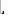 , в-в, п-п, б-б, и др.);
      вызывание (постановка) специфических звуков казахского языка: гласных- ә,ө,і,ұ,ү, и согласных - ң,ғ,қ,һ;      4) работа над слитностью речи: закреплять умение слитно произносить разного типа сочетания согласных (в одном слове и на стыке слов);      5) работа над правилами орфоэпии: правильно произносить новые слова, руководствуясь надстрочными знаками, знакомые слова – самостоятельно;      6) работа над логическим ударением: знакомство с логическим ударением, умение выделять более громким голосом логическое ударение в вопросах и ответах;      7) работа над темпом речи: умение изменить темп речи (говорить быстро, умеренно, медленно);      8) работа над интонацией: учить передавать в речи повествовательную, вопросительную, восклицательную интонации (самостоятельно и по графическим знакам), а также уметьт передавать различные эмоциональные оттенки высказываниия – радость, огорчениие, растерянности, испуга, а также значений в предельно высокой степении признака действия состояния (типа: "Ура! Каникулы!", "Опять двойка!"). 6. Базовое содержание учебного предмета для 4 класса      69. Развитие слухового восприятия.      70. 1-ое полугодие. Воспринимать,различать и опознавать на слух фразы, словосочетания и слова, незнакомые по звучанию. Различать и опознавать речевой материал по темам.       71. "Осень":       1) назови осенние месяцы. Когда бывает ранняя (золотая, поздняя) осень? Тебе нравится осень? Чем занимаются колхозники ранней осенью? Назови овощи (фрукты). Посмотри на градусник и скажи, какая температура воздуха сегодня на улице (в комнате)? Какие листья на деревьях осенью (летом)?;      2) словарь: Осенние месяцы: сентябрь, октябрь, ноябрь, ранняя золотая, поздняя осень, собирают урожай, овощи, фрукты, свекла, морковь, капуста, яблоки, груши, виноград;      3) температура воздуха, в комнате, на улице, + 25 градусов,+5 градусов, желтые, красные, оранжевые, зеленые листья, листья опадают, листопад, ветер, дождь, солнце греет слабее.      72. "Учебная деятельность":      1) когда начинается первый урок? Сколько минут продолжается урок? Когда ребята отдыхают? Что делают ребята на уроке (на перемене)? Сколько уроков у вас в понедельник (вторник...)? Какие будут сегодня (завтра) уроки? Какие уроки были вчера (сегодня)? Спроси у..., какие уроки будут завтра? Сколько сегодня уроков?;      2) что интересного (нового) ты узнал на уроке чтения (развитие речи)? Далеко ли твоя школа от дома? Сколько времени ты тратишь на дорого от школы до дома? Скажи, что задано по русскому языку (развитию речи, чтения)? Как ты провел(а) выходной день? Какой вид спорта ты любишь?;      3) словарь: учитель, учительница, ученик, урок, перемена, звонок, учит, начинается урок, урок окончен, первый (второй и т.д.), тратить время, дорога от школы до дома, вид спорта.      73. "Класс":      1) проветри класс (комнату). Открой форточку (окно, дверь). Вытри доску. Скажи дежурному, чтобы он проветрил класс. Посмотри на термометр и скажи, какая температура воздуха в классе (на улице). Возьми цветные карандаши (простой карандаш) и нарисуй..... Попроси цветные карандаши (линейку, бумагу, тетрадь, альбом). Когда будет воскресенье(понедельник)?;      2) словарь: проветрить, открыть, закрыть, вымыть, вытереть, класс, окно, дверь, команата, рисовать рисунок, цветные карандаши, в классе чисто(грязно), форточка открыта (закрыта), класс (не)проветрен, попроси у..., задание, решать, помогать, трудно, легко, через два, три дня.       74. "Зима":       1) когда начинаются зимние каникулы? Через сколько дней начнутся зимние каникулы? Что ты будешь делать в зимние каникулы? Тебе нравится зима? Как называются зимние месяцы? Любишь ли ты кататься на лыжах (санках, коньках)? Какие знаменательные даты в январе ты знаешь? Посмотри на термометр и скажи, какая температура на улице, в комнате, сегодня морозно? Сегодня солнечный (пасмурный) день?.      75. 2-ое полугодие.      76. "Учебная деятельность, изучение математики":       1) отмерь полоску бумаги длиной... см, шириной... см.. Начерти окружность (квадрат и т.д.). Начерти три такие же окружности (квадрата и т.д.). Найди сумму сторон квадрата(прямоугольника и т.д.). Измерь расстояние между двумя точками (линиями). Назови однозначное (двузначное, многозначное) число. Найди произведение (сумму, частное, разность) чисел... Во сколько раз..больше(меньше, короче, длиннее), чем...? Какие ты знаешь меры веса (длины, стоимости, времени)? Назови меры веса (времени и т.д.). Сколько дней в году (неделе, месяце)?;       2) словарь: отмерь-измерь окружность, точка, сумма, разность, произведение, год, месяц, неделя, час, минута, секунда, килограмм, тонна, центнер, больше, меньше, длинее, короче, высота- высокий-выше, длина-длинный-длиннее, две тысячи (пять тысяч и т.д.), двадцать (пять, десять и т.д.) минут второго, половина первого (второго и т.д.), без четверти ( без десяти и т.д.) два (три и т.д.), тридцать пять минут (пятьдесят и т.д.) минут второго (пятого и т.д.).      77. "Транспорт":      1) далеко ли твой дом от школы? Где ты живешь? Сколько времени ты тратишь на дорогу от дома до школы? Каким транспортом ты едешь в школу (домой)?;      2) словарь: транспорт, втобус, троллейбус, трамвай, метро, переходить, улица, красный, зеленый, желтый свет светофора, идти пешком, ехать автобусом, трамваем, метро, троллейбусом.      78. "Весна. Наурыз":      1) какое время года наступило? Когда начинаются весенние каникулы? Через сколько дней наступят весенние каникулы? Что ты будешь делать в весенние каникулы? Тебе нравится весна (лето, осень, зима)? Какой самый холодный (теплый) месяц весны? Назови перелетных (зимующих) птиц. Назови весенние месяцы. Какие знаменательные даты ты знаешь в марте? Посмотри на термометр и скажи, какая температура воздуха на улице ( в комнате)?;      2) словарь: весна, весенние каникулы, весенние месяцы, март, апрель, май, праздник(и), восьмое марта, Наурыз, холодный (теплый) месяц, перелетные (зимующие) птицы, через...дней, дарят подарки, Наурыз коже.      79. "Мой дом. Мои друзья":      1) какой номер вашего (твоего) дома? Какой номер вашей (твоей) квартиры? Какой твой адрес? У вас в квартире есть газ (свет, холодная, горячая вода)? У тебя есть друг (подруга, товарищ)? С кем из ребят из вашего класса ты дружишь? Кто твой друг (подруга)? Когда тебе исполнится 11 (12, 13) лет? Принеси свидетельство о рождении. С кем ты сидишь за партой?;      2) словарь: номер дома (квартиры), твой (мой) домашний адрес, газ, свет, холодная, горячая вода, друг, товарищ, подруга, исполнилось, свидетельство о рождении.      80. "Летние каникулы":      1) когда начинаются летние каникулы? Назови летние месяцы. Куда ты поедешь летом отдыхать? Гда ты отдыхал летом в прошлом году? Что ты думаешь делать летом? Что тебе хочется делать в летние каникулы? В каком классе ты будешь учиться на следующий год?;      2) словарь: лето, летние каникулы, летние месяцы, отдыхать, в какой класс перейдешь, перейду в пятый класс, где будешь отдыхать, лагерь, горы, лес, река, грибы, ягоды, купаться, загорать.      81. Примерный проверочный материал для учащихся 4-го класса (конец учебного года): 1. Найди сумму сторон квадрата (прямоугольника, треугольника). 2. Когда начинается превый урок. 3. Назови приметы осени. 4.Открой форточку, чтобы проветрить комнату (класс). 5. Когда будет воскресенье? 6.Ты верно (правильно) решил(а) задачу(пример)? 7. Какие знаменательные даты ты знаешь в декабре (марте, мае)? 8. Сколько сегодня уроков? 9. Каким транспортом ты едешь домой? 10.Сколько минут в часе? 11. Назови многозначное число. 12.Что поспевает осенью в садах и огородах? 13. Посмотри на термометр и скажи, какая температура воздуха в комнате? 14. На какой свет светофора можно (нельзя) переходить дорогу? 15. Где ты отдыхал в прошлом году? 16. Какие ты знаешь меры времени (веса, длины)? 17. Какое время года ты любишь? 18. Сколько времени ты тратишь на дорогу в школу? 19. Когда у тебя день рождения? 20. Когда начинается первый урок? 21.Отмерь полоску бумаги длиной в 7 см.. 22. Где ты живешь? 23. Почему весной тает снег? 24. Какая погода бывает зимой (весной, летом, осенью)? 25. Который сейчас час? 26. Ты любишь кататься на лыжах (санках, коньках)? 27. Ты идешь домой пешком или едешь на транспорте? 28. Что делают люди весной ( осенью) в саду (огороде)? 29. Сколько лет тебе исполнится в этом году? 30. Как люди празднуют Наурыз?.      82. Формирование произношения:      1) работа над речевым дыханием: закреплять умение распределять дыхательные паузы при произнесении длинных фраз (руководствуясь указанием учителя);      2) работа над голосом: осуществлять коррекцию отклонений от нормального голоса (по усмотрению учителя);       3) работа над звуками речи:       закреплять правильное произношение звуков в словах и фразах: гласных а-о, о-у, а-э, и-э, и-ы; согласных: свистящих и шипящих: с-ш, з-ж, ц-ч; твердых и мягких: ф-ф, в-в, п-п, б-б; звонких и глухих: б-п, д-т, г-к, в-ф, з-с, ж-ш; осуществлять коррекцию отклонений от нормального произношения звуков и их сочетаний в словах (по усмотрению учителя); знакомство с разделением звуков на гласные и согласные, звонкие и глухие, сонорные; давать в словесной форме характеристику артикуляции звука;
      закрепление специфических звуков казахского языка: гласных- ә,ө,і,ұ,ү и согласных - ң,ғ,қ,һ. Дифференциация: а-ә, о-ө, у-ү, у-ұ, э-і, к-қ, г-ғ, н-ң, х-һ;      4) работа над слитностью речи: закреплять умение слитно произносить сочетания согласных (в одном слове и на стыке слов);      5) работа над словесным ударением: определять количество слогов в слове и на какой по счету слог в знакомом слове падает ударение;      6) работа над правилами орфоэпии: знать правило:об оглушении звонких согласных звуков в конце слов и перед глухими согласными звуками; правило о безударном О;      7) работ над логическим ударением: соблюдать логическое ударение в текстах, заучиваемых наизусть, а также в вопросах и ответах;      8) работа над темпом речи: закреплять умение изменять темп речи, сохраняя звуковой состав и ритмический контур слова;      9) работа над интонацией: передавать повествовательную, вопросительную, восклицательную интонацию, руководствуясь графическими занками – ".", "!", "?" (под конролем учителя и самостоятельно). 7. Требования к уровню подготовки учащихся подготовительного
класса      83. Предметные результаты. По завершении 1 класса учащиеся должны уметь:       1) произносить отработаннный речевой материал достаточно внятно, голосом нормальной высоты, силы и тембра (с помощью учителя и самостоятельно), в темпе приближающемся к нормальному;        2) слова (дву-, трех-сложные) произносить слитно, с ударением, реализовывать возможности воспроизведения звукового состава(точно и приближеннно с использованием регламентированных замен), соблюдая указанные выше орфоэпические правила;       3) короткие фразы из 2-3 слов (до 4-6 слогов) произносить слитно (на одном выдохе) или деля фразу паузами на синтагмы;      4) реализовывать в самостоятельной речи сформированнные произносительные умения (с помощью учителя). 8. Требования к уровню подготовки учащихся 1 класса      84. Предметные результаты. По завершении 1 класса учащиеся должны уметь:       1) произносить отработанный речевой материал достаточно внятно, голосом нормаотной высоты, силы и тембра (под контролем учителя, самостоятельно), в темпе, приближающемся к нормальному;        2) слитно произносить слова (включая разного типа сочетания согласных в одном слове и на стыке слов), с ударением, реализуя возможности воспроизведения звукового состава (точно и приближенно с использованием регламентированных щамен), соблюдать указанные выше орфоэпические правила;       3) короткие фразы, состоящие из 2-3х слов, произносить слитно (на одном выдохе) или деля фразу паузами на синтагмы (слова или группы слов до 6-8 слогов), выделять логическое ударение;      4) реализовывать в самостоятельной речи сформированные произносительные умения (с помощью учителя). 9. Требования к уровню подготовки учащихся 2 класса      85. Предметные результаты. По завершении 2 класса учащиеся должны уметь:       1) произносить отработанный речевой материал внятно и выразительно, в нормальном темпе, голосом нормальной высоты силы и тембра ( под контролем учителя и самостоятельно), изменять силу голоса (громче, тише) и говорить шепетом в зависимости от требованимя учителя, расстояния до собеседника;        2) произносить слова слитно, с ударением, реализуя возможности воспроизведения звукого состава, соблюдая указанные выше орфоэпические правила;       3) произносить короткие фразы (из 2-3 слов) слитно, более длинные фразы делить на синтагмы (группы слов до 8-10 слогов) выделять логическое и синтагматическое ударение;       4) реализовывать в самостоятельной речи сформированные произносительные умения (с помощью учителя), самостоятельно и под контролем учителя использовать в речевом общении естественные невербальные средства коммуникации (соответствующее выражение лица, позу, пластику);        5) произносить новые слова, руководствуясь надстрочными знаками.  10. Требования к уровню подготовки учащихся 3 класса      86. Предметные результаты. По завершении 3 класса учащиеся должны уметь:      1) произносить отработанный речевой материал внятно и достаточно естественно и выразительно, голосом нормальной высоты, силы и тембра, в нормальном темпе;       2) произносить слова слитно, с ударением, реализуя возможности воспроизведения их звукового состава, соблюдая указанные выше орфоэпические правила;       3) произносить фразы слитно или делить на синтагмы (группы слов до 10-12 слогов), выделять логическое и синтагматичское ударение, по возможности соблюдать мелодический контур фраз;      4) реализовывать в самостоятельной речи сформированные произносительные умения, говорить достаточно внятно и эмоционально (под контролем учителя и на основе самоконтроля), правильно произносить новые слова, руководствуясь надстрочными знаками. 11. Требования к уровню подготовки учащихся 4 класса      87. Предметные результаты. По завершении 4 класса учащиеся должны уметь:      1) произносить отработанный речевой материал внятно, достаточно естественно и выразительно, голосом нормальной высоты, силы и тембра в нормальном темпе, передавать в речи разшые эмоциональные оттенки высказывания, самостоятельно отбирая речевые средства коммуникации (под контролем учителя и самостоятельно);       2) произносить слова слитно, с ударением, соблюдая их звуковой состав, соблюдая выше указанные правила орфоэпии;       3) произносить фразы слитно (группа слов до 10-12 слогов), самостоятельно распределяя дыхательные паузы при произнесении длинных фраз, выделяя логическое и синтагматичекое ударение, по возможности соблюдая мелодический контур фраз (с помощью учителя и самостоятельно);       4) реализовывать в самостоятельной речи сформированные произносительные умения, говорить достаточно внятно и эмоционально (под контролем учителя и на основе самоконтроля);        5) самостоятельно отбирать адекватные неречевые средства коммуникации, сопровождающие речь, правильно произносить новые слова, руководствуясь надстрочными знаками;        6) передавать повествовательную, восклицательную, вопросительную интонацию, руководствуясь графиескими знаками - ".", "!", "?" (под конролем учителя и самостоятельно).       88. Личностные результаты отражаются в:       1) проявлении уважения к символам Республики Казахстан;       2) проявлении любви к родному краю, к своей Родине, Республике Казахстан;      3) владении государственным и родным языками, уважении к истории, культуре и традициям многонационального народа Казахстана;      4) стремлении беречь природу родного края и бережном отношении к окружающей среде;      5) проявлении уважительного отношения к себе, к родителям, к старшим, заботливое отношение к младшим, проявление доброты и чуткости к другим;      6) ведении здорового образа жизни.      89. Системно-деятельностные результаты отражаются в умениях и навыках владения всеми видами речевой деятельности, а также в овладении общеучебными умениями, полученными на уроках родного языка:      1) умении выделять основную мысль текста, структурные элементы текста (зачин, основная часть, концовка), восстанавливать деформированный текст, пересказ прочитанного по плану; составление рассказов по серии картин, устное сочинение по картине;      2) умении вести диалогическую речь, постепенно увеличивая количество реплик; выразительно читать небольшие стихотворения; петь детские песни на русском языке. Типовая учебная программа по предмету "Грамота (чтение,
письмо)" для учащихся с нарушением слуха (слабослышащие,
позднооглохшие) подготовительного класса уровня начального
образования (с казахским языком обучения)       Сноска. Приказ дополнен приложением 126 в соответствии с приказом Министра образования и науки РК от 18.06.2015 № 393 (вводится в действие по истечении десяти календарных дней со дня его первого официального опубликования).  1. Түсінік хат       1. Оқу бағдарламасы Қазақстан Республикасы Үкіметінің 2012 жылғы 23 тамыздағы № 1080 қаулысымен бекітілген Орта білім берудің (бастауыш, негізгі орта, жалпы орта білім беру) мемлекеттік жалпыға міндетті стандартына сәйкес әзірленген.      2. Сауат ашу кезеңі қазақ тілінің грамматикасына және әдебиет туралы білім жүйесіне кіріспе болып табылады. Оқушылардың оқу және жазу дағдыларын қалыптастыру, қарапайым грамматикалық ұғымдармен таныстыру, айтатын ойын толық, түсінікті, жүйелі жеткізе білуге, байланыстыра сөйлеуге үйрету, ауызша, жазбаша тілін дамыту, сөздік қорын байыту және белсендіру мақсаттарын жүзеге асыруға бағытталады. Суреттерге қарап жеке әріптерден сөз құрауды керекті орнына қоя білуді үйренеді. Жазуға үйрету алдында қолдың, саусақтың, саусақ ұштарының қозғалысын дамытып жаттықтырады, қағазды бүктеп, белгіленген жерден қайшымен кесуді (көлденең, тік бағытта) үйретеді. Мұғалім көрсеткен үлгі бойынша, оюлардың суретін салады, құрастырады, сызықтар сызады, сурет салады, ирек сызықтар жүргізеді.      3. Сауат ашудың негізгі мақсаты – оқу дағдыларының негізін қалау, тыңдауға, айтуға, жазуға үйрету, балалардың сөздің дыбыстық құрылысы туралы түсінігін қалыптастыру, әріп таныту, буындап, тұтас сөзді, сөйлемді, мәтінді оқуға үйрету, сауатты жазудың негізін қалыптастыру, ауызекі тілін дамыту.      4. Сауат ашуға үйретудің негізгі міндеттері:      1) тілдік жүйенің дыбыстық-әріптік құрамын меңгерту, баспа әріптермен таныстыру;      2) балаларды сөздер жазылған кестелерді қолдану арқылы оқуға, жазуға үйрету;      3) қима әріптерді қолдану арқылы сөзді дыбыстық-әріптік талдауға үйрете отырып, дұрыс сөйлеуге үйрету.      5. Сауат ашу төмендегідей бөлімдерден тұрады:      1) сауат ашуға дейінгі кезең;      2) сауат ашу кезеңі;      3) сауат ашудан кейінгі кезең.      6. Сауат ашуға дейінгі кезеңнің міндеттері:      1) дайындық сынып оқушылары қима әріптерден үлгі және зейіні бойынша сөз құрастыра білуді;      2) сөздегі дыбыс санын, олардың орналасу реттіліктері, алғашқы оқу, жазу дағдыларын қалыптастыру.      7. Сауат ашу кезеңі 1 тоқсаннан басталады.      8. Сауат ашу кезеңінің алдына қойған мақсаты: оқу және жазу әдеттерін, сонымен қатар байланыстырып сөйлеу тілін меңгерту. Сауат ашу кезеңінің алдына қойған мақсаты оқу дағдысына, байланыстырып сөйлеуге үйрету. Бұл кезеңде дыбыстардың дыбыстық құрылымының құрамдарын талдау жағына ерекше көңіл бөлінеді. Бұл тек қана оқу және жазу дағдысын ғана қалыптастырып қоймай, сөйлеу дағдысына қалыптастырады. Соған байланысты, әліппе кезеңінде берілген тапсырмалар дыбыстық құрылымдарын талдауды, сөздерді оқуды, жазуды талап етеді. Сауат ашудан кейінгі кезеңде, оқу мен жазуды толығымен игерту жатады.      9. Пәннің мазмұнын меңгеру үшін аптасына 9 сағаттан оқытылады (барлығы – 297 сағат). Жалпы сағат саны кезеңдер бойынша төмендегіше бөлінеді:      кесте 1.      10. Пәнді оқыту процесінде пәнаралық байланыстар жүзеге асырылады:      1) "Дыбыстарды айтылуын қалыптастыру және есту қабілетін дамыту" пәнімен: дыбыстардың, сөздердің дұрыс айтылуын және есту арқылы қабылдауын дамытады. Айтылуы ұқсас дыбыстарды ажыратуға үйретеді;      2) музыка пәнімен: оқушылардың тілін жаттықтыру, дыбыстарды дұрыс айтуға үйрету мақсатында балалар әндерін тыңдату;      3) бейнелеу өнері пәнімен: сурет салғызу, бояту жұмыстары арқылы қаламды, қарындашты дұрыс ұстауға үйрету, қолдың ұсақ бұлшық еттерін дамыту, эстетикалық тәрбие беру;      4) еңбекке баулу пәнімен: еңбек тақырыбына байланысты шығармалар оқу барысында оқушыларды еңбексүйгіштікке баулу, адамдардың еңбегін құрметтеуге тәрбиелеу, ермексазбен, табиғи материалдармен жұмыс жасау, қағаздарды қию, өрнектер салу, безендіру арқылы қолдың ұсақ бұлшық еттерін дамыту;      5) дене шынықтыру пәнімен:      партада дұрыс отыру;      дене бітімінің дұрыс дамуы үшін жаттығулар жасау;      сабақта сергіту сәтін өткізу.      11. Есту қабілеті зақымдалған балаларға сауат ашу пәнін оқыту кезінде тілдік жүйенің дыбыстық-әріптік құрамымен таныстыру жұмысы жүргізеді. Есту қабілеті зақымдалған балалардың ерекшеліктерін есекре отырып, сауат ашу пәні аясында тіл дамыту міндеттері де шешіледі. Осыған байланысты тіл дамыту пәні балалардың сөздік қорын кеңейту және сөйлеу кезінде байланыстырып сөйлеудің алғышарттарын дамыту болып табылады. 2. Оқу пәнінің дайындық сыныптағы базалық білім мазмұны      12. Сауат ашуға дейінгі кезең.      13. Кеспе әріптерден үлгі сөз, сөз тіркестерін құрастыру.      14. Жазу дағдыларын қалыптастыру:      1) жол және торкөз дәптерге қарындашпен сопақ, дөңгелек заттардың (алма, алмұрт, шие, шар) суреттерін салу;      2) қарындашпен торкөздер санына сай тік сызықты заттарды (үй, шырша, үстел, орындық, шкаф) суретін салу;      3) қарындашпен торкөздер санына сай тік сызықты, сопақша түрде заттардың (кесе, машина, кружка т.с.с.) суретін салу.      15. Заттық суреттерге, берілген сөздік кестелерді тауып орнына қойып оқу. Оқушының сөз қорын дамыту үшін, сюжетті суреттермен жұмыс жүргізу қажет.      16. Сюжетті суреттер жеке тақырыптар бойынша берілуі керек. Ол тақырыптар төмендегідей:      1) "Мектеп": кітапхана, асхана, дәрігер, спорт зал, жатақхана;      2) "Сынып": сынып, тақта, орындық, үстел, шкаф, құлаққап, аппарат;      3) "Оқу құралдары": кітап, дәптер, қалам, қарындаш, сөмке, өшіргіш, бояу, сурет дәптері;      4) "Отбасы": апа, ата, әке, шеше, бала, қыз;      5) "Үй жануарлары": сиыр, қой, ешкі, ат, түйе;      6) "Жабайы аңдар": аю, түлкі, қасқыр, қоян, тиін, кірпі;      7) " Жемістер": алма, алмұрт, шие, жүзім, өрік;      8) "Көкөністер": картоп, орамжапырақ, қияр, қызан, сәбіз, пияз, қызылша;      9) "Ойыншықтар": қонжық, қуыршақ, машина, доп, пирамида, зырылдауық, шаршы.      17. Сауат ашу кезеңі:      1) сөздердегі дыбыстар мен әріптерді талдау;      2) сөздердегі дауысты, дауыссыз дыбыстарды аңықтау;      3) сөздердегі дыбыс санын аңықтау;      4) дыбыстардың сәйкестілік реттерін аңықтау;      5) берілген дыбыстар мен әріптерден өзбетінше таңдап алып сөз құрауды үйрету;      6) әріптерді өздеріне тән белгілеріне байланысты ажырата білуге (жеке және сөз ішінде) үйрету;       7) кеспе әріптерден сөз, сөз тіркестерін құрауды ұйрету;       8) кеспе әріптерден құрастырылған, сөз, сөз тіркестерін оқып білуді үйрету (тік таяқшалар).      18. Сауат ашу кезеңінде төмендегідей әріптер өтіледі: п, а, м, т, о, л, у, н, ш, й, ү, с, р, қ, ғ.      19. Сауат ашудан кейінгі кезең:      20. Оқу:      1) алфавиттегі барлық әріптер бойынша, сөздерді буындап оқу мен тұтас оқуға машықтандыру;      2) 2-4 буынды сөздерді дұрыс оқып дағдыландыру;      3) 2-4 жолды қысқа өлеңдерді жатқа айта білуге үйрету;      4) суреттерге қарап, қысқа сурақтарға жауап беру.      21. Байланыстырып сөйлеу:      1) ауызша сөйлеу ерекшеліктерімен таныстыру;      2) дауыс ырғағын, екпінін дұрыс сақтап айтуда үйрету;      3) сұрақтарға жауап беру;      4) сурет бойынша ауызша баяндау.      22. Жазуға үйрету:      1) партада дұрыс отыруды, үйрету;      2) дәптерді партаға жазуға ыңғайлап орналастыруды дұрыс ұстауды үйрету;      3) қалам мен қарындашты дұрыс ұстауды үйрету;      4) көз мөлшерін қол мен саусақтарын жазуға жаттықтыру;      5) контур бойынша сызу, сызықпен бейнелерді жалғастыру, өрнектер салу, оларды бояу;      6) сызықтарды қаламды үзбей аяғына дейін сызу.      23. Сөйлеу тілін іс- жүзінде дамыту.      24. Оқу іс -әрекетінің ұйымдастырылуына байланысты қолданылатын сөздік материалды түсініп, қолдана білу.      25. Сұрақтарға жауап беру: бүгін / ертең, кеше / қай күн? Бүгін / кеше, ертең / кім кезекші? Бүгін / кеше, ертең / ауа- райы қандай болды?.      26. Жолдасына өз өтінішін білдіру, заттың атын атауды, көрсетуді, іс – жүзінде көрсетуін талап ете білу: кітапты көрсет. Оның атын ата. Кітапты маған бер. Кітапты аш. Кітапты үстелге қой.т.с.с.      27. Сұраулы сөйлемдерді әңгімелесу / диалог / кезінде қолдану: мынау кім? Мынау не? Не істейді? Қайда?.      28. Затты, заттың іс-әрекетін білдіретін сөздерді әңгімелесу /диалог/ кезінде қолдану:      1) Самат не істеді?;      2) жазды;      3) не жатыр?;      4) мысық;      5) кім тұр?;      6) Алмас т.с.с.      29. Сипаттап – хабарлау cөйлеу тілінде: кім? не? не істеді? деген сұрақтарды орынды қолдана білу.      30. Әңгімелесу кезінде берілген тапсырманы түсініп орындау: дәптерді ал. Қаламды қой. Кітап пен қарындашты бер. т.с.с.      31. Сипаттап – хабарлау сөздік тілінде "не?+не істеді?" "кім?+ не істеді?" деген сұрақтарды сөз тіркестерінде қолдану: мысық сүт ішті.      32. Затты дұрыс атап, аталған заттың суретіне дұрыс сұрақ қоя білу.      33. Заттың түр-түсін, көлемін, белгісін білдіретін сөздерді түсініп, тапсырманы орындау.      34. Іс-әрекет бағытын білдіретін сөздерді; жөғары-төмен, үстінде, астында, жанында, ішінде түсініп, тапсырманы орындау.      35. Сюжетті суреттер бойынша 4-5 сөйлемнен тұратын жәй сөйлем және жайылма сөйлем құрастыру.      36. Сөздерді жалпылай ауызша қалыптастыру:      1) мұғалімнің сұрақтары бойынша заттарды, суреттерді топтап және салыстырып айта білу;      2) "әр түрлі заттар" және "Бірыңғай заттарды" түсініп ажыратып айту;      3) жеке заттарды әр топтарға бөліп, аттарын айту. Ыдыстар, көкөністер, жемістер т.с.с;      4) әр топтағы заттардың ішінен жеке заттардың белгілерін білу. Осы заттардың адам өміріндегі қажеттілігін білу;      5) мұғалімнің көмегімен сұрақ қою арқылы бір топтың ішіндегі әр заттарды салыстырып айту;      6) бір топтағы заттардың ортақ белгілерін түр- түсін, көлемін, қажеттілігін / және әр заттың өзіне тән қасиетін ажырата білу;      7) сөздерді топтарға бөліп, киімдер, отбасы, ыдыс, оқу құралдарды, жануарлар, жиһаздар / жалпылай айту;      8) кім? Не? Не істейді? деген сұрақтарға жауап беретін заттық суреттерді топтарға бөлу;      9) жекеше және көпше түрде берілген зат есімдерді сурет бойынша "Кім? Не?" сұрақтарын қойып, топтарға бөлу;      10) көпше және жекеше түрдегі сөздердің мағынасын іс-жүзінде меңгеру. Кітап – кітаптар, кітаптарды қой, кітаптарды ал. т.с.с.;      11) кім? не? деген сұрақтарға жауап беретін топтарға берілген заттардың, мағынасын түсініп іс-жүзінде менгеру.      37. Тақырыптар:      1) сынып; Оқу құралдары; Сыныпта; Мектепке жиналамыз; Отбасы; Дене мүшелері; Ойыншықтар; Үй жануарлары; Үй құстары; Жабайы жануарлар; Бақшада; Бақта; Күз; Асханада; Тағам түрлері; Үй жиһаздары; Ұйықтайтын бөлме; Жуынатын бөлме; Аяқ киімдер; Күздік киімдер; Қыс. Көңілді қыс. Қыстық киімдер; Мамандық иелері; Кезекшілер; Қала көшелері; Бағдаршам; Көктем; 8-наурыз –аналар мерекесі; Жыл мезгілдері; Қызықты каникул күндері; Жазда; Жайлауда.      38. Сөздік материалдар:      1) сынып: мұғалім, сынып, бала, қыз, үстел, орындық, шкаф, тақта, аппарат, микрофон;      2) оқу құралдары: кітап, дәптер, сөмке, қалам, қарындаш, альбом, өшіргіш, бояу, желім, қағаз, қылқалам;      3) отбасы: ата, әже,әке, шеше, бала, қыз;      4) дене мүшелері: бас, маңдай, шаш,көз, құлақ, мұрын, ауыз, мойын, қол, дене, аяқ, саусақ;      5) ойыншықтар: доп, қуыршақ, қонжық, қоян, машина, зырылдауық;      6) үй жануарлары: түйе, сиыр, жылқы, қой, ешкі, мысық, ит;      7) үй құстары: тауық, әтеш, балапан, қаз, үйрек;      8) жабайы жануарлар: аю, қасқыр, түлкі, қоян, тиін, кірпі;      9) бақшада: сәбіз, қызылша, қияр, пияз, қызанақ;      10) бақта: алмұрт, алма, өрік, шие, жүзім, лимон, апельсин, жемістер;      11) күз: жапырақ, саяжай, ағаштар, сары, қызыл, жасыл жапырақтар;      12) асханада: тәрелке, кесе, қасық, шанышқы, шәйнек, пышақ, ыдыстар;      13) тағамдар: сүт, айран, жұмыртқа, ет, шай, балық, нан, сары май, ботқа, қант, кәмпит, печенье, шұжық, кисель;      14) үй жиһаздары: диван, төсек, кресло, сандық, шкаф, тумбочка, киімілгіш;      15) ұйықтайтын бөлме: көрпе, төсек, жастық, шкаф, ақжайма, төсек жапқыш, кілем төсеніш;      16) жуынатын бөлме: сабын, тарақ, сүлгі, айна, тіс пастасы, тіс ысқыш;      17) аяқ киімдер: етік, туфли, пима, жеңіл аяқ киім, тәпішке, мәсі;      18) күздік киімдер: көйлек, жейде, жемпір, куртка, плащ, шалбар, костюм;      19) қыс: қар, аққала, шана, шаңғы, шырша, коньки, мұз, айдыны;      20) қыстық киімдер: тон, малақай, қолғап, етік, жемпір, мойынорағыш;      21) мамандық: мұғалім, дәрігер, аспаз, кітапханашы;      22) көліктер: автобус, трамвай, троллейбус, машина, мотоцикл, бағдаршам;      23) ұлттық киімдер: кимешек, бөрік, мәсі, камзол, шапан, қалпақ, сәукеле, тақия;      24) сары, қызыл, көк, ақ, қара, жасыл, қоныр, үлкен, кіші;      25) тез, жай, жақсы, жаман, дұрыс, дұрыс емес, кір, таза, ұқыпты;      26) ал / ыңдар /, бер/іңдер/, көрсет / іңдер /, қой / ыңдар /, жина /ңдар/, аш / ыңдар /, құй/ ыңдар /, іш/ іңдер /, жу /ыңдар /, сал / ыңдар /, төсек сал / ыңдар /, төсекті жина / ңдар /, іл /іңдер /, бүкте / ңдер /,тазала / ңдар /;      27) оқы /ды /, сурет сал /ды /, сөйледі, тұр, отыр, жүгірді, жатыр, ұйықтады, ілулі тұр, жеді, ішті, жуды, сүртті, тазалады, құйды, кесті, пісірді, қуырды, қойды, алды, киінді, шешінді, ілді, жуды, үтіктеді, жинады, әкелді, секірді, үрді, мияулады, мөңіреді, жүзді, ән салды, сатты, сатып алды, емдеді, ауырды, ауырып тұр.      39. Тапсырма-нұсқау. Қолыңды / допты, кітапты, басыңды / көтер (- іңдер). Тақтаға / терезеге, шкафқа,есікке/ барыңдар, қара /ңдар /. Жауап бер / іңдер /, дәптерді, қаламды, өшіргішті ал / ыңдар /. Қайтала / ңдар /, тыңда / ңдар /. Мұқият тыңда /ңдар /; Сыныпқа / асханаға, ұйықтайтын бөлмеге кір / іңдер / / Әліппені / қаламды, қарындашты ал /ыңдар /, алма/ңдар; айт / ыңдар /, тұрма / ңдар /.      40. Қаратпа сөзге түсініп жауап беру:      1) сенде дәптер бар ма? - Менде дәптер жоқ;      2) кімде қарындаш бар? – Алмаста;      3) Айдын қайда? - Ол үйде;      4) менің кітабым жоқ./ маған кітап керек /-Ал;      5) өшіргіш алуға бола ма?- Болады // алуға болмайды;      6) кім жазды? – Мен /-Дана. / Дана жазды/;      7) сен конструктормен үй жасай аласың ба? - Жоқ. /Иә, жасай аламын;      8) кім жасайды? – Алмас. 3. Дайындық сынып оқушыларының дайындық деңгейіне қойылатын
талаптар      41. Пәндік нәтижелер. Дайындық сыныптың соңында оқушылар:      1) кеспе әріптерден үлгі бойынша сөз, сөз тіркестерін құрастыра;      2) жазу дағдыларын игере;      3) заттық суреттерге берілген сөздік кестелерді дұрыс тауып, қойып оқи;      4) қима әріптерді пайдаланып, сөздерді ауызша айта;      5) әріп санына қарай тор көздерді дұрыс толтыра;      6) әріптің, буынның графикалық элементтерін пайдалана отырып жаза;      7) сөздердің мағынасын түсініп айта;      8) қима әріптерден құрастырылған сөйлемдерді ауызша айтып, оны жазбаша түрімен салыстыра;      9) сөз, сөз тіркестерін қима сөздермен құрастырып оқи білуі тиіс.      42. Тұлғалық нәтижелер. Дайындық сыныптың соңында оқушылардың:      1) берілген тапсырмаларды өздігінен орындай алуынан;      2) нашар еститін баланың жеке тұлғасын жан жақты дамуынан;      3) меңгерген сөздік материалдарын ауызша айтып үйренуінен;       4) бір біріне көмектесу, қамқорлық таныта білуінен көрініс табады.       43. Жүйелі-әрекеттік нәтижелер. Дайындық сыныптың соңында оқушылар:      1) тапсырманы түсініп, орындай білуімен;      2) сұраққа жауап беріп, әңгімелесе білуімен;      3) заттардың іс-әрекетін білдіретін тапсырмаларды түсініп орындауымен;      4) заттардың түсін, көлемін, белгілейтін сөздерді пайдалана білуімен;      5) заттарды салыстыра білу, топтарға бөліп айта білуімен;      6) заттың көпше және жекеше түрде айтылуын білуімен айқындалады. Типовая учебная программа по предмету "Грамота (чтение,
письмо)" для учащихся с нарушением слуха (слабослышащие,
позднооглохшие) 0-1 классов уровня начального образования
(с русским языком обучения)       Сноска. Приказ дополнен приложением 128 в соответствии с приказом Министра образования и науки РК от 18.06.2015 № 393 (вводится в действие по истечении десяти календарных дней со дня его первого официального опубликования).  1. Пояснительная записка       1. Учебная программа разработана в соответствии с Государственным общеобязательным стандартом среднего образования (начальное, основное среднее, общее среднее образование), утвержденного постановлением Правительства Республики Казахстан от 23 августа 2012 года № 1080.      2. "Грамота" – учебный предмет, интегрированный по своему содержанию, который относится к образовательной области "Язык и литература" и представляет собой целостную систему первоначального обучения чтению и письма ориентированную на личностные, системно-деятельностные и предметные результаты обучения.      3. Целью обучения предмету "Грамота" является обучить осознанному чтению, письму, правильной и выразительной связной речи в условиях речевого общения. В результате обучения необходимо сформировать функциональную грамотность, позволяющую использовать приобретенные знания, умения и навыки по чтению и письму в различных жизненных ситуациях, в реальном общении.       4. Обучение грамоте ставит перед собой следующие задачи:        1) научить детей чтению и письму;       2) подготовить базу для успешного овладения правописанием;       3) способствовать развитию речи;        4) создать основу для овладения правильным звукопроизношением.        5. Учебный предмет "Грамота" изучается на протяжении всего учебного года и традиционно делится на три периода: добукварный (подготовительный), букварный и послебукварный. Каждый период обучения имеет свои цели и задачи.        6. Добукварный (подготовительный) период. Цель:        1) подготовить к обучению чтению и письму;        2) развить речь.        7. Задачи периода:        1) подготовка к чтению;       2) подготовка к письму (развитие мелкой мускулатуры руки, рисование, штриховка, обводка с соблюдением рабочей строки, письмо основных элементов букв);      3) обогащение словарного запаса, первоначальные навыки и умения связной речи.      8. Букварный период. Цель: овладеть видами речевой деятельности (слушание, чтение, письмо, говорение).      9. Задачи:       1) освоение 33 букв русского алфавита (печатных и письменных, строчных и заглавных), умение соотносить звук и букву, фиксировать данное соответствие / несоответствие в звукобуквенной схеме;       2) слоговое плавное чтение слогов, слов с переходом на чтение целого слова, чтение предложений, фраз;      3) каллиграфическое письмо букв, слогов и слов с данными буквами; письмо предложений;      4) развитие речи на материале читаемых предложений и фраз.       10. Послебукварный период. Цель: развить навыков речевой деятельности (слушание, чтение, письмо, говорение).       11. Задачи:      1) совершенствование навыков чтения и письма;      2) формирование элементарных представлений об единицах языка (звук, слог, слово, предложение);      3) овладение элементарными нормами орфографии;      4) умение составить предложения со словосочетаниями;      5) умение установить по вопросам связь между словами в предложении;      6) развитие связной речи.       12. Объем учебной нагрузки по учебному предмету в подготовительном классе составляет 9 часов. Годовой объем учебной нагрузки: 297 учебных часов, в 1 классе составляет 10 часов и годовой объем учебной нагрузки по "Грамоте" 330 часов.       13. Распределение часов в подготовительном классе:      1) обучение грамоте - 5 часов в неделю (165 ч);      2) развитие речи - 4часов в неделю (132 ч).      14. Распределение часов в 1 классе:      1) 1-полугодие (16 недели):      обучение грамоте – 6 часов в неделю (96 ч);      развитие речи – 4 часов в неделю (64 ч);      2) 2- полугодие (17 недели):      обучение грамоте – 3 часов в неделю (51 ч);      развитие речи – 3 часов в неделю (51 ч);      формирование грамматического строя речи – 4 часов в неделю (68 ч).      15. В процессе изучения содержания учебного материала учитываются межпредметные связи:      1) русский язык и литературное чтение. Учебный предмет "Грамота" является по своему содержанию интегрированным предметом: обучение чтению и письму, элементарной грамматики осуществляется на основе литературных текстов;      2) познание мира. Уроки грамоты – это расширение познавательных интересов учащихся об окружающем мире, природе;      3) математика. Проведение звукового анализа требует определения количества звуков в слове, их последовательности, сравнения (больше/ меньше) звуко-буквенного состава слов;      4) изобразительное искусство. На уроках грамоты широко используются произведения живописи, рисунка: учащиеся рисуют, раскрашивают, штрихуют, пополняют свой словарный запас, составляя устные рассказы по картинам;      5) физическая культура. Во время динамической паузы учащиеся выполняют различные физические упражнения, сопровождаемые речевками. 2. Базовое содержание учебного предмета для подготовительного
класса      16. 1 четверть (45 ч). Подготовительный период.      17. Знакомство со школой и правилами поведения в школе:      1) знание школьных помещений (класс, столовая, спальня, кабинет врача, туалет, коридор, игровая);      2) организационные навыки (войти в класс, занять свое место, встать по вызову учителя, подойти к столу учителя, к доске, соблюдение правил поведения в столовой, приветствие старших, пользование личными учебными вещами, игрушками).      18. Основной словарь для понимания: покажи (-те); подними(-те) руку, книгу, мяч; иди(-те) к доске; входи(-те) в класс, спальню, столовую; возьми (-те); сядь(-те); подойди(-те) к столу, к доске; выходи(-те) из класса; ешь(-те) суп; пей(-те) молоко, чай, кисель, сок.      19. Дополнительный словарь для понимания: смотри (-те), отвечай (-те), повтори(-те), слушай(-те) внимательно, не вставай(-те).      20. Изучение речевого развития каждого ребенка:      1) определение словарного запаса, называние обиходных предметов, действий, признаков. (Школа, ее помещения, учебные вещи, времена года, фрукты, овощи, домашние животные, игрушки, класс);      2) составление характеристики произношения звуков на каждого ученика.      21. Подготовка к обучению письму:      1) воспитание навыков правильной посадки при письме, правильное расположение тетради. Владение карандашом, мелом;      2) проведение мелом на доске и карандашом на бумаге прямых линий в различных направлениях, соблюдение пределов при штриховке прямыми линиями, обведение на бумаге простейших фигур по трафаретам и контуру, рисование прямых линий и несложных предметов;      3) методические рекомендации: использование глобального чтения в качестве первоначального метода чтения, использование дактилологии, звуко-усиливающей аппаратуры, произнесение слов по подражанию;       4) изучение звуков и печатных букв;       5) звук и буква: п, а, м, в, о, т, у, л, д, с, йа, (мя, ся, ля);      6) основной словарь для усвоения: папа, мама, Вава (девочка), Вова (мальчик), тут, там, лото, упал (а), лампа, лопата, вода, дом, оса, стол, стул, сломал (а), мясо, читай (-те), рисуй (-те).      22. 2 четверть (35 ч.).      23. Изучение звуков и печатных букв:      1) звук и буква: и, й, н, я, к, б, з, ы, ш, й, э (не, се, ле, те), е, ч;      2) основной словарь для усвоения: пила, спит, стоит, сидит, дай, на, класс, молоко, компот, сумка, кино, собака, булка, колбаса, кубики, платок, кукла, мыло, спасибо, шапка, шуба, кошка, мышка, поймала, лепит, пишет, ест, написал (а), каша, яблоко, мяукает, лает, бублик, мешает, чайник, чаша, стакан, чай, читает, считает, часы, бабушка, дедушка, мяч, белка, валенки, печенье.      24. 3 четверть (45 ч.).      25. Изучение звуков и печатных букв:      1) звук и буква: йо (лҰ, пҰ, сҰ, тҰ), Ұ, ь, йу (лю, сю, тю, фю), з, м, р, г;      2) основной словарь для усвоения: самолет, мальчик, клеит, рисует, елка, письмо, маска, надел, дети, лиса, колпак, пляшут, девочка, плюс, будет, идет, зайка, опоздал, забыл, взял, бежит, уши, зубы, можно, взять, нельзя, санки, лыжи, снежная баба, коньки, ложка, вилка, ручка, карандаш, барабан, парта, тетрадь, резинка, (не) верно, бумага, книга, рыба, тарелка, капуста, вымыл, посуда, праздник, руки, ноги, голова, волосы, глаза, шея, обед, готовит, помогает, болит, бинт, вата, капли, доктор.      26. 4 четверть (40 ч.).       27. Изучение звуков и печатных букв:       1) звук и буква: ф, ъ, ю, ц, щ, х;      2) основной словарь для усвоения: конфета, флажок, шкаф, морковь, кофе, красное, сладкое, шьет, лицо, зубная щетка, полотенце, порошок, чистит, зубы, ухо, хочу, хлеб, сахар, орех.       28. Чтение и развитие речи:       1) чтение текстов с правильным сочетанием звуков в словах, без искажения и пропуска звуков. Соблюдение ударения в знакомых словах, соблюдение пауз на точках, ответы на вопросы учителя, умение подобрать из текста слова и предложения к картинке, заучивание стихотворений (1-2 за четверть), проведение словарной работы по содержанию текстов;      2) тематика чтения. Сказки, рассказы о труде детей и школе, дома, рассказы о летней природе, зоопарке;      3) основной словарь для усвоения: рубашка, ботинки, колготки, носки, платье, чулки, брюки, сажает, лейка, поливает, устал, синий, желтый, зеленый, коричневый, черный, белый, красный, пальто, клумба, лев, обезьяна, медведь, медвежонок, каникулы, зоопарк;      4) повторение за год.      29. Развитие речи.      30. 1 четверть (36 ч.):       1) понимание и употребление речевого материала, используемого для организации учебного процесса:       поручений и приказаний: встань (-те), сядь(-те), скажи(-те), подними(-те), иди(-те), ко мне, сиди(-те) тихо, смотри (-те) сюда, отвечай(-те), возьми(-те), выходи(-те), достань(-те), покажи(-те), открой(-те), входи(-те);      кратких ответов на вопросы: Как тебя зовут? Как твоя фамилия?;      2) знание и употребление при обращении имен товарищей по классу, имен учителя и воспитателя;      3) умение назвать и показать предмет: "В классе" (парта, стол, доска, шкаф, стул), "Учебные вещи" (мел, книга, тетрадь, ручка, карандаш, альбом), "В столовой" (стол, стул, ложка, вилка, нож, тарелка, стакан-посуда); "Фрукты" (яблоко, груша, лимон, виноград, банан, апельсин, мандарин, слива); "Овощи" (лук, капуста, огурец, помидор, картофель, морковь);      4) обращения и вопросы: Лена! - Я. 2. Где Вова? – Там (Проводятся через день в течение 5-10 минут).      31. 2 четверть (28 ч.):      1) понимание и выполнение поручений с указанием действия предмета. Используются поручения для организации учебного процессов: Возьми ручку (тетрадь, альбом, помидор и др.). Подними карандаш (ручку, мел и др.). Открой книгу (тетрадь, альбом, шкаф и др.). Закрой тетрадь (книгу, дверь, шкаф и др.). Иди к доске, Достань альбом (книгу, ручку). Покажи стол (стул, шкаф, капусту, лук и др.). Нарисуй мяч (парту, яблоко и др.);      2) усвоение словаря по темам: "Продукты питания" (молоко, колбаса, конфета, масло, сахар, сыр, печенье); "Игрушки" (зайка, мишка, кукла, юла, авто, кубики, мяч); "Постельное белье" (подушка, одеяло, простыня); "Посуда" (чашка, чайник, сковорода, кастрюля);
      3) организация диалога:      попроси. – Дай (-те), тетрадь! – На;      дай (-те) ложку! – На;      4) обращения и вопросы: 1.Витя! - Я тут. 2. Нина! - Нина дома. 3. Где Нина? - Дома. (Проводится через день в течение 5-10 минут).      32. 3 четверть (36 ч.):      1) понимание и употребление речевого материала, используемого для организации учебного процесса:       выражение наличия или отсутствия предмета или лица (У тебя есть ручка - Нет. (У меня нет ручки. У меня есть ручка. Да.). У кого есть тетрадь? - У меня есть. (У меня нет. У Вовы есть.);       выражение возможности или невозможности действия, необходимости предмета;       можно взять книгу? – Можно. (Нельзя);        мне нужна ручка. Возьми ручку;       обращения при встрече и расставании (Привет! Пока!);      2) усвоение словаря по темам: "Части тела человека" (рука, нога, голова, туловище, уши, глаза, нос, рот, волосы); "Предметы одежды и обуви" (рубашка, брюки, носки, туфли, трусы, платье, юбка, куртка, сапоги, тапки); "Домашние животные" (корова, лошадь, петух, баран, курица, свинья, утка, гусь); "Дикие животные" (лиса, медведь, волк, белка, еж, заяц); "Комната" (пол, потолок, окно, дверь, стена, зеркало);      3) краткие ответы на вопросы: Кто сегодня дежурный? Какой сегодня день? Какая сегодня погода? Словарь: понедельник, вторник, среда, четверг, пятница, суббота, воскресенье, ясно, пасмурно. (Проводится в течение 5-10 минут через день).      33. 4 четверть (32 час):      1) понимание и выполнение поручений, содержащих указание на направление действия (словосочетания с предлогами на, в): Положи тетрадь на окно. Положи ручку в сумку. Поставь чашку на стол. Поставь чашку в шкаф;      2) усвоение словаря по темам: "Мебель" (шкаф, диван, кресло, кровать, тумбочка); "Доктор" (лекарство, капли, таблетки, вата); "Магазин" (продавец, покупатель, прилавок, касса, витрина);      3) понимание и употребление слов, обозначающих качество или степень действия (хорошо - плохо, чисто - грязно, тихо - громко);      4) ответы на вопросы: Кто сегодня дежурный? Какой сегодня день недели? Какая сегодня погода? Какая вчера была погода?;      5) словарь: холодно, тепло, пасмурно, ясно, солнышко, ветер, дождь, был ветер, было ясно и т.д. (Проводить по 5-10 минут на каждом уроке). 3. Базовое содержание учебного предмета для 1 класса      34. 1 четверть - 54 часа.      35. Подготовительной период.      36. Знакомство со школой и правилами поведения в школе:      1) знать школьные помещения: класс, туалет, столовая, спальня, кабинет слуховой работы, кабинет ритмики, спортзал и др. Умение войти в класс, занять свое место, встать по вызову учителя, выполнить поручения учителя, уметь приветствовать старших, уметь пользоваться личными учебными вещами, уметь назвать части тела;      2) словарь подними (-те), покажи (-те), иди (-те), смотри(-те), отвечай (-те), возьми (-те), повтори (-те), слушай(-те), выходи(-те), входи(-те), говори(-те), открой(-те), закрой(-те), положите), собери(-те), сложи (-те), привет, пока, поставь(-те);      3) изучение речевого развития каждого ученика. Определение словарного запаса, навыков произношения звуков;      4) подготовка к обучению письму. Воспитывать навыки правильной посадки при письме, правильного расположения на парте тетради, владения ручкой, мелом и карандашом;      5) темы: "День знаний", "Алматы", "Класс", "Моя семья", "Игрушки", "Игры детей", "Дом", "Домашние животные", "Дикие животные", "Овощи", "В саду", "Лес", "Столовая", "Спальня", "Сад";      6) словарь: школа, дети, город, Алматы, Казахстан, мама, папа, бабушка, мальчик, девочка, сидит, стоит, ест, куклы, машина, мяч, мишка, пирамида, кубик, играет, бежит, бросает, ловит, санки, коньки, дом, дрова, юрта, собака, кошка, курица, корова, лошадь, коза, утка, медведь, лиса, заяц, белка, волк, ежик, капуста, картофель, огурец, лук, помидор, морковь, свекла, яблоко, лимон, слива, груша, виноград, береза, сосна, дуб, дерево, ложка, вилка, нож, тарелка, посуда, кровать, мебель, шкаф, вешает, спит, сидит, моет, убирает, постель, лицо, зубы, роза, мак, ромашка.      37. Букварный период.      38. Навыки чтения:       1) умение членить слова на слоги;       2) умение различать звуки на слух, устанавливать их последовательность в словах и слогах;      3) умение выделить звук из слога (обратного и прямого);      4) умение из букв разрезной азбуки составлять и читать слоги и слова: сначала одно и двухсложные, а затем любой сложности;      5) умение читать печатный текст по букварю, с плаката;      6) умение читать слова и короткие предложения, написанные рукописным шрифтом на классной доске;      7) умение сложить из разрезной азбуки слова и короткие предложения, считанные с губ учителя;      8) умение читать громко, четко и внятно, выделять в словах ударный слог, соблюдать паузу на точках;      9) умение подобрать картинку, показать предмет или действие в соответствии со словами или предложениями в прочитанном тексте.      39. Письмо и навыки правописания:      1) письмо строчных букв, а также слогов и слов строчными буквами. Письмо прописных букв. Письмо предложений;      2) умение правильно списать рукописный и печатный текст в объеме пройденного материала по чтению.      40. Изучение звуков и печатных букв:      1) звук и буква: п, а, м, т, о, в, у, н, е, и, л, й, я, э, с, ю, к, Ұ, б(п);      2) словарь по содержанию страниц букваря (стр. 23-65).      41. 2 четверть (42 ч.).      42. Изучение звуков и печатник букв:      1) звук и буква: з, ш, ы, у, г, ъ, ь, р, ж;      2) словарь по содержанию страниц букваря (стр. 66-109).      43. 3 четверть (27 ч.).      44. Изучение звуков и печатных букв:      1) звук и буква: ф, х, ц, ч, щ;      2) словарь по содержанию страниц букваря (стр. 109-138).      45. Внеклассное чтение.      46. Слушание и самостоятельное чтение небольших по объему рассказов и сказок.      47. Составление под руководством учителя книжек-малышек.      48. 4 четверть (24 ч.).      49. После букварный период:      1) навыки чтения. Чтение с правильным сочетанием звуков в словах без искажения и пропуска звуков, соблюдение правильного ударения, пауз;      2) работа с текстом. Умение передать содержание прочитанного по вопросам. Умение подобреть из текста слова и предложения к картинке или продемонстрировать действие в соответствии со словами. Заучивать наизусть стихотворения (4-5 за полугодие);      3) тематика чтения. Сказки: "Колобок", "Репка";      4) в школе и дома. Рассказы и стихотворения о школе, о режиме для школьников, о доме и семье, о труде детей в школе и дома. "Наша Родина". Рассказы и стихотворения о Казахстане, его необъятных просторах. "Лето". Рассказы и стихотворения о летней природе и занятиях детей, о цветковых растениях;       5) внеклассное чтение. Слушание и чтение небольших по объему рассказов и сказок. Ответы на вопросы по прочитанному тексту. Знакомство с правилами чтения и правильного обращения с книгой.       50. Развитие речи.      51. 1 четверть (36 ч.):      1) понимание и употребление речевого материала, используемого для организации учебного процесса:      поручения и приказания: встань(-те), сядь(-те), скажи(-те), подними(-те), иди(-те) ко мне, сиди(-те) тихо, смотри(-те) сюда, смотри(-те) внимательно, отвечай(-те), раздай(-те), собери(-те);      кратких ответов на вопросы: Как тебя зовут? Как твоя фамилия? Как его(ее) зовут? Знание и употребление при обращении имен товарищей по классу, имен учителя и воспитателя;       2) тематика усваиваемого словаря: "В классе", "Игрушки", "Учебные принадлежности", "Школьная мебель", "Человек", "В умывальной", "Предметы личной гигиены";       3) умение показать и назвать предмет, обратиться к товарищу с просьбой показать предмет;      4) употребление в диалогической речи слов, обозначающих предмет, его действие или состояние (1. Кто это? 2. Что это? 3. Что? Кого? 4. Что делает? 5. Что делают?);      5) употребление в диалогической речи словосочетаний, обозначавших переходность действия на предмет (1. Что читает Вова? - Письмо. 2, Что пишет Коля? – Слово);      6) краткие ответы на вопросы: Кто сегодня дежурный? Какой сегодня день? Какая сегодня погода? (проводится в виде кратких бесед в течение 5-10 минут через день).      52. 2 четверть (28 ч.):      1) понимание и употребление речевого материала, используемого для организации учебного процесса:      поручения и приказаний: слушай(-те), сиди(-те), правильно, выходи(-те) из класса тихо, входи(-те) в класс, выполняй(-те) упражнение (задание), повтори(-те) еще раз;      запрещающих приказаний: (Не бери ручку! Не трогай букварь! Не шуми!);      приветствий при встрече и прощании: (Здравствуйте! До свидания!);      2) тематика усваиваемого словаря: ("В раздевальне: "Одежда", "Обувь", "В спальне", "В столовой", "Продукты. Пища");       3) умение показать и назвать предметы, умение обратиться к товарищу с просьбой показать предмет (Покажи кошку. Покажи куклу, пожалуйста);        4) понимание и выполнение поручений, содержащих словосочетания в значении переходности действия на предмет (Застели постель. Пей молоко);        5) понимание и выполнение поручений, содержащих указания на направление действия (словосочетания с предлогами на, в, под, над, около; (Положи пальто на стул.); умение обратиться к товарищу с таким поручением; употребление в диалогическое речи указанных словосочетаний (Куда бежит Айнура? - В магазин).       53. 3 четверть (27 ч.):      1) понимание и употребление речевого материала используемого для организации учебного процесса:      выражение наличия или отсутствия предмета;      у тебя есть ручка? - У меня нет ручки (нет);       у кого есть ручка? - У Вовы (У Вовы есть ручка);       где Вова? - Вова здесь (Вова там);      выражение возможности или невозможности действия, необходимости предмета (Можно взять тетрадь? - Можно (Нельзя). Мне нужна тетрадь - Возьми тетрадь);      2) понимание и выполнение поручений, содержащих указание на признак предмета:      дай зеленый карандаш. Употребление в речи слов, обозначающих цвет и размер предмета;      3) понимание и выполнение поручений, содержащих указание на местонахождение предмета (словосочетания с предлогами на, в, под, около); употребление в диалогической речи данных словосочетаний. (1. Карандаш лежит в пенале. Достань карандаш. 2. Где лежит мел? - В коробке).      4) понимание и употребление в диалогической речи слов, обозначающих качество или степень действия (быстро, громко, хорошо, грязно, правильно);      5) работа с сюжетными картинками, составление простых нераспространенных предложений "Зима", "Моя семья", "День школьника" (усвоение словаря по этим темам):      краткие и полные ответы на вопросы: Какое сегодня (было вчера, будет завтра) число? Какой сегодня (был вчера, будет завтра) день недели? Кто сегодня (был вчера, будет завтра) дежурный? Какая сегодня (была вчера) погода? Кого сегодня нет в классе? (проводиться через день в течение 5-10 минут);      краткие ответы на вопросы: Кто сегодня дежурный? Какая сегодня погода? Какое сегодня число? Какой сегодня день? Сколько тебе лет? В каком классе ты учишься? (проводится через день в течение 5-10 минут).      54. 4 четверть (24 ч.):      1) понимание и употребление речевого материала, используемого для организации учебного процесса:      сообщение о выполнении или невыполнении задания (1. Кто написал? - Я написал(а). 2. Кто прочитал упражнение? - Я прочитал(а). (Вова не прочитал);       выражение умения или неумения что-либо сделать (1. Ты умеешь устроить дом из кубиков? - Не умею. (Умею). 2. Кто умеет играть в домино - Коля умеет. (Я умею.);        понимание и употребление вопросительных предложений: Кто это? Что это? Что делает? Где? Куда? У кого?;       2) понимание и выполнение поручений, содержащих личные местоимения (он, она, они); понимание и употребление в диалогической речи личных местоимений (я, он, она, они);      3) понимание и употребление слов, обозначающих движение (бежит, идет, летит, ползает, ставит, кладет, вешает) и состояние предмета (лежит, стоит, сидит, висит);      4) составление предложений на материале сюжетных картин, усвоение словаря по данным темам: "Школьный двор", "Дети играют", "День школьника", "На уроке".      55. Формирование грамматического строя речи.      56. 3 четверть (36 ч.):      1) составление предложений с сочетаниями, обозначавшими: предмет и действие (существительное ед.ч. + глагол наст.вр.: Мальчик пишет, шар летит.); предмет и состояние предмета (существительное ед.ч. + глагол наст.вр.: Мальчик сидит, ручка лежит.);      2) выделение грамматических признаков рода существительных в словосочетаниях "числительное + существительное" (один стол, одна линейка, одно зеркало);      3) составление предложений с сочетаниями, обозначавшими предмет и действие состояние ("существительное мн.ч. + глагол наст.вр.": ученики пишут, книги лежат);      4) составление предложений со словосочетаниями, обозначающими: переходность действия ("глагол наст.вр. + существительное неодушевленное": читает книгу);      5) пространственные отношения ("глагол наст.вр. + на(в) + существительное": кидаетна (в) стол);      6) признаки действия ("глагол наст.вр. + наречие": рисует красиво).      57. Сведения по грамматике и правописанию:      1) навыки правописания. Большая буква в именах. Большая буква в начале предложения. Умение поставить точку в конце предложения. Деление слов на слоги. Перенос слов по слогам. Перенос слов с буквами й, ъ (майка, мальчик). Раздельное написание слов с предлогами в, на. Чистописание. Письмо строчных букв и их соединений. Письмо заглавных букв. Постепенное ускорение темпа письма.      58. 4 четверть (32 ч.):      1) составление предложений со словосочетаниями, обозначающими переходность действия ("глагол + существительное одушевленное и неодушевленное": ловит мяч, кормит собаку);      2) пространственные отношения ("глагол + около + существительное": стоит около окна); направленность действия ("глагол + существительное одушевленное": покупает кошку); пространственное отношения ("глагол + существительное": ставит под стол); пространственные отношения ("глагол + над + существительное": летит над рекой). 4. Требования к уровню подготовки учащихся подготовительного
класса      59. Предметные результаты. По завершении подготовительного класса учащиеся должны знать и уметь:      1) звуков и букв по последовательности;      2) звуко-буквенный анализ слова;      3) назвать предметы;      4) выполнять действие;      5) узнавать и называть букв по характерным признакам (изолированно и в составе слова);      6) составление из букв разрезной азбуки слов и подписей к картинкам, изображающим предметы и действия;      7) рисовать узоры по данному учителем образцу;      8) понимание и употребление речевого материала, используемого для организации учебного процесса;      9) употребление в диалогической речи слов, обозначающих предмет и действие;      10) употребление в диалогической речи слов вопростиельных предложений: Кто это? Что это? Что делает? Куда?;      11) понимание и выполнение поручений с указанием действия и предмета (Возьми ручку. Положи карандаш. Возьми мыло и полотенце и т.д.);      12) понимание и употребление слов, обозначающих движение и состояние предмета;      13) называние предмета и соотнесение его с картинкой или натуральным объектом;      14) составление простых распространенных предложений (4-5 предложений на материае сюжетных картинок; 2-3 предложения, объединенных общей темой и т.д.). 5. Требования к уровню подготовки учащихся 1 класса      60. Предметные результаты. По завершении 1 класса учащиеся должны знать и уметь:      1) все звуки и буквы русского алфавита, осозновать их основное отличие (звуки произносят, буквы пишут);      2) правила переноса слов;      3) составлять предложения соблюдая в речи грамматические закономерности, указанные программе;      4) установливать по вопросам связь между словами в предложении;      5) различать слова по вопросам Кто? Что? Что делает? Какой?;      6) определять род существительных по окончаниям начальной формы в сочетениях с числительными один, одна, одно;      7) четко, без искажений писать строчные и заглавные буквы, соединения, слова;      8) употреблять большую букву в начале, точку в конце предложения;      9) составлять устно (6-8) и записывать (4-6) предложения на определенную тему;      10) делать устные сообщения о погоде, календарных данных, распорядке учебного дня.       61. Личностные результаты. Учащиеся должны проявлять:       1) патриотические чувства к своей стране, к народу Казахстана; уважание и знание государственных символов (герб, флаг, гимн Республики); понимать ценностную значимость родного, государственного и других языков как средства познания мира;      2) уважение к законам страны, соблюдать правила общественного поведения на улице, в школе;      3) положительные качества нравственной системы ценностных ориентиров, внимательное и доброжелательное отношение к окружающим людям, товарищам.      62. Системно-деятельностные результаты. Учащиеся должны применять:      1) учебно-организационные умения при определении цели и задач урока; в самоконтроле, постановке вопросов, в поиске путей решения поставленных задач урока; различает на слух;      2) учебно-информационные умения при работе с языковым материалом урока: приемы наблюдения, слушания, грамматического разбора, получения информации через чтение и письмо; создание письменного текста (описание, повествование); составление таблиц, схем;      3) способы использования речевой деятельности – слушания, говорения, чтения и письма – для получения информации, формулирует вопросы по тексту, использует выборочное чтение для ответов на вопросы, Вычленяет из текста ключевые слова и конструирует текст по ключевым словам;      4) учебно-коммуникативные умения: применяет свои речевые навыки для общения в различных ситуациях (в учебной и повседневной деятельности); умеет использовать устную и письменную речь для общения со взрослыми и сверстниками. Типовая учебная программа по предмету "Русский язык"
учащихся с нарушением слуха (слабослышащие, позднооглохшие)
2-4 классов уровня начального образования (с русским языком обучения)       Сноска. Приказ дополнен приложением 128 в соответствии с приказом Министра образования и науки РК от 18.06.2015 № 393 (вводится в действие по истечении десяти календарных дней со дня его первого официального опубликования).  1. Пояснительная записка       1. Учебная программа разработана в соответствии с Государственным общеобязательным стандартом среднего образования (начальное, основное среднее, общее среднее образование), утвержденного постановлением Правительства Республики Казахстан от 23 августа 2012 года № 1080.      2. "Развитие речи", "Формирование грамматического строя речи" – учебные предметы, интегрированные по своему содержанию, которые относятся к образовательной области "Русский язык". Задачами начального курса русского языка в школе слабослышащих детей являются преодоление речевого недоразвития учащихся, практическое овладение речевыми навыками (понимание значения слов их употребление, обогащение словарного запаса, практическое овладение грамматическими закономерностями языка, развитие навыков связной речи).       3. Развитие речи ставит перед собой следующие задачи:        1) формирование и обогащение словарного запаса;       2) работа над пониманием и употреблением в речи предложении различных структур;      3) навыками и умениями оформлять свои мысли в связной речи.       4. Работа по развитию речи проводиться по двум разделам:       1) уточнение и обогащение словаря;      2) развитие связной речи.      5. Задачей формирования грамматического строя речи является практическое овладение языковыми закономерностями и их использование в связной речи.      6. Работа по формированию грамматического строя речи делится на два этапа:      1) практическое овладение грамматическими закономерностями языка;      2) практическая систематизация основных грамматических закономерностей языка.       7. Объем учебной нагрузки по учебному предмету во 2 классе составляет 6 часов в неделю, всего 204 часов, в 3 классе 4 часов в неделю, всего 136 часов, в 4 классе 4 часов в неделю, 136 часов.       8. Примерное распределение часов "Русский язык"      таблица 1      9. В процессе изучения содержания учебного материала учитываются межпредметные связи:      1) познание мира. Уроки развития речи – это расширение познавательных интересов учащихся об окружающем мире, природе;      2) математика. Проведение звукового анализа требует определения количества звуков в слове, их последовательности, сравнения (больше/ меньше) звуко-буквенного состава слов;      3) изобразительное искусство. На уроках развития речи широко используются произведения живописи, рисунка: учащиеся рисуют, раскрашивают, штрихуют, пополняют свой словарный запас, составляя устные рассказы по картинам;      4) физическая культура. Во время динамической паузы учащиеся выполняют различные физические упражнения, сопровождаемые речевками. 2. Базовое содержание учебного предмета для 2 класса      10. 1 четверть - 27 часов:      1) понимание и употребление речевого материала, обиходно-разговорного характера и относящегося с организации учебной деятельности:      поручения и приказания: встань(-те), сядь(-те), скажи(-те), подними(-те), иди(-те) ко мне, сиди(-те) тихо, смотри(-те) сюда, смотри(-те) внимательно, отвечай(-те), раздай(-те), собери(-те);      кратких ответов на вопросы: Какое сейчас время года? Какая сегодня погода? Что мы будем делать на уроке развития речи?;      2) понимание и употребление речевого материала, связанного с изучением общеобразовательных предметов по темам: "День знаний", "Понимание вопросительных предложений", "Летние каникулы", "Обобщающие понятия", "(Овощи. Фрукты. Мебель. Животные. Ягоды и т.д.), "Дом", "Семья", "В классе", "Интернат", "Кто где живет? Кто чем питается", "Сравнение предметов по размеру цвету";      3) развитие связной речи: Понимание и употребление связной речи: понимание и употребление поручений, выраженных словосочетаниями в значении переходности действии на предмет и направления действия, употребление в описательно – повествовательной и диалогической речи словосочетаний (переход действия на предмет: Дай тетрадь. Направление действия на предмет. Поставь в шкаф). Понимание поручений, включающих слова, которые обозначают признаки предметов употребление их в диалогической речи. Умение сделать сообщение о погоде, о календарных данных, о впечатления предшествующего дня. Умение спросить имя не знакомого человека, умение спросить о названии предмета, о его цвете и величине. Составление сюжетных рассказов по готовому плану (в форме вопросов). Изложение текста по готовому плану связанного с изучением общеобразовательных предметов.      11. 2 четверть (21 ч.):      1) понимание и употребление речевого материала, обиходно-разговорного характера и относящегося с организации учебной деятельности: а) поручения и приказания: возьми(-те) тетрадь(-и), открой(-те) книгу(-и), раздай, скажи(-те), подними(-те), иди(-те) ко мне, сиди(-те) тихо, смотри(-те) сюда, смотри(-те) внимательно, отвечай(-те), раздай(-те), собери(-те). б) кратких ответов на вопросы: Назови времена года? Назови летние (осенние, зимние, весенние) месяцы? Какая погода ранней (поздней) осенью? Какое сейчас время года? Какая сегодня погода? Что мы будем делать на уроке развития речи?;      2) понимание и употребление речевого материала, связанного с изучением общеобразовательных предметов по темам: "Осень", "Описание пагоды", "Домашние животные", "Обобщающие понятия" (учебные вещи, игрушки, одежда, обувь.), "Описание предметов. Действия производимые с ними" (новая, старая, большая, маленькая, купил, намазал, вкусный), "Уборка квартиры", "Понимание и употребление порядковых числителей" (первый, второй, третий), "Пришла зима", "Дети украшают елку";      3) развитие связной речи: понимание и употребление связной речи: понимание и употребление поручений, описательно-повествовательной (читает - почитал, рисует – нарисовал, пишет - написал); выраженных возвратными глаголами (оденься, умойся, прочитай, помой. Что сделал Саша?) употребление в диалогической речи этих слов;      4) умение сделать сообщение о погоде, о календарных данных, о впечатления предшествующего дня используя личные местоимения он, она, они. Составление сюжетных рассказов по готовому плану (в форме вопросов). Составление плана сюжетного рассказа под руководством учителя в форме вопросов. Ведение в рассказ элементов описания. Изложение текста по готовому плану.      12. 3 четверть (30 ч.):       1) понимание и употребление речевого материала, обиходно-разговорного характера и относящегося с организации учебной деятельности: а) поручения и приказания: возьми(-те) тетрадь(-и), открой(-те) книгу(-и), раздай, скажи(-те), подними(-те), иди(-те) ко мне, сиди(-те) тихо, смотри(-те) сюда, смотри(-те) внимательно, отвечай(-те), раздай(-те), собери(-те). б) кратких ответов на вопросы: Назови времена года? Назови летние (осенние, зимние, весенние) месяцы? Какая погода ранней (поздней) осенью? Какое сейчас время года? Какая сегодня погода? Что мы будем делать на уроке развития речи?;       2) понимание и употребление речевого материала, связанного с изучением общеобразовательных предметов по темам: "О зимних каникулах", "Качество действия", "О труде детей дома", "Посуда. Части посуды", "Выходной день", "Школьная и домашняя мебель", "Принадлежность" (мой, твой, свой и т.д.), "Описание предметов. Действия, производимые с ними." (твердый, мягки, желтый, сини.), "О наших мамах", "Весна", "Предлоги: с, без";       3) развитие связной речи: понимание и выполнение поручений. Выраженных словосочетаниями в значении предстоящего действия, совместности, сопровождения или отсутствия (словосочетания с предлогами с, без);       4) употребление в диалогической и описательно повествовательной речи указанных словосочетаний. Умение сделать сообщение о погоде, о календарных данных, о впечатления предшествующего дня; умение сообщить о возможности или невозможности какого-либо действия (Я не смогла решить задачу. Саша решил задачу);      5) составление сюжетных рассказов по готовому плану (в форме вопросов, повествовательных предложений). Составление плана сюжетного рассказа под руководством учителя в форме вопросов и повествовательных предложений. Ведение в рассказ элементов описания. Изложение текста по готовому коллективно составленному плану.      13. 4 четверть (24 ч.):      1) понимание и употребление речевого материала, обиходно-разговорного характера и относящегося с организации учебной деятельности: а) поручения и приказания: возьми(-те) тетрадь(-и), открой(-те) книгу(-и), раздай, скажи(-те), подними(-те), иди(-те) ко мне, сиди(-те) тихо, смотри(-те) сюда, смотри(-те) внимательно, отвечай(-те), раздай(-те), собери(-те). б) кратких ответов на вопросы: Умение сделать сообщение о погоде, о календарных данных, о впечатления предшествующего дня, об учебной деятельности. (Какой сейчас урок? Что мы будем делать на уроке? Что мы делали на уроке? Что ты узнал нового?);      2) понимание и употребление речевого материала, связанного с изучением общеобразовательных предметов по темам: "О весенних каникулах", "Притяжательное местоимение": (Мой, твой, его, наши, ваши, их), "Признаки предметов" (металлический, квадратный, круглый, острый), "Умение группировать признаки предмета по цвету, по форме, по величине", "О весенних работах в саду", "Весенние праздники", "О профессии", "О труде", "Наступило лето";      3) развитие связной речи: понимание и выполнение поручений. Употребление в диалогической и описательно повествовательной речи слов, обозначающих движение. Умение сделать сообщение о возможности или невозможности какого-либо действия, различные качества предметов. Составление сюжетных рассказов по готовому плану (в форме вопросов, повествовательных предложений). Составление плана сюжетного рассказа под руководством учителя в форме вопросов и повествовательных предложений. Ведение в рассказ элементов описания. Изложение текста по готовому коллективно составленному плану.      14. Формирование грамматического строя речи.      15. 1 четверть (27ч.):      1) составление предложений с сочетаниями, обозначающими:      временные отношения - существительное + глагол наст. вр. прош. вр. Мальчик читал. Девочка читала);       наречие + глагол (наст. вр. прош. вр);       местоимения 1-го и 2-го лица ед. + глагол настр. вр;      местоимения 1-го и 2-го лица ед. + глагол прош. вр;      местоимения 1-го и 2-го лица ед. + глагол настр. вр. и прош. вр.;      2) составление предложений с сочетаниями, обозначавшими: орудия или средства действия (глагол + существительное). Мужской и средний род, единственное число. Женский род, единственное число. Составление предложений со словосочетаниями, обозначающими: признаки предметов по цвету, по величине, форме, материалу, вкусу (прилагательное + существительное в именительном падеже единственного и множественного числа). Составление предложений со словосочетаниями, обозначающими: пространственные отношения (глагол + из + существительное). Сведения по грамматике и правописанию: Большая буква в именах, отчествах, фамилиях. Большая буква в кличках животных, названия городов, рек.      16. 2 четверть (21 ч.):      1) составление предложений с сочетаниями, обозначающими: принадлежность – (прилагательное + существительное). Составление предложений с сочетаниями, обозначавшими: пространственные отношения (глагол + с (со)+существительное). Составление предложений со словосочетаниями, обозначающими: переходность действия на действующее лица (существительное + глагол). Составление предложений со словосочетаниями, обозначающими: количественные отношения (числительное + существительное). Сведения по грамматике и правописанию: Большая буква в названиях площадей, улиц, переулков. Алфавит. Значение алфавита. Умение расположить слова в алфавитном порядке (имена, фамилии).      17. 3 четверть (30 ч.):      1) составление предложений со словосочетаниями (прилагательное + существительное). Составление предложений со словосочетаниями направленность действия на предмет. Составление предложений со словосочетаниями орудийность действия. Составление предложений со словосочетаниями, обозначающими: Временные отношения (существительное + глагол настоящего, прошедшего, будущего времени). Глаголы прошедшего времени. Глаголы совершенного и несовершенного вида. Глаголы будущего времени. Глаголы множественного числа. Составление предложений со словосочетаниями, обозначающими: признаки предметов по счету (числительное + существительное);      2) сведения по грамматике и правописанию: Разделительный мягки знак (ь). Разделительный твердый знак (ъ). Вопросительный знак (?). восклицательный знак (!).      18. 4 четверть (24 ч.):       1) составление предложений с сочетаниями, обозначающими:        временные отношения;       местоимения 1-го и 2-го, 3-го лица ед.ч. + глагол настр. вр. прош. вр.;      местоимения 1-го и 2-го, 3-го лица ед.ч. + будущего времени;      местоимения 1-го и 2-го, 3-го лица мн.ч. + глагол настр. вр. и прош. вр.;      местоимения 1-го и 2-го, 3-го лица мн.ч. + будущего времени;      2) составление предложений с сочетаниями, обозначавшими: орудия или средства действия (глагол + существительное). Мужской и средний род, единственное число. Женский род, единственное число. Составление предложений со словосочетаниями, обозначающими: пространственные отношения (глагол + к + существительное); (глагол + от + существительное);      3) составление предложений со словосочетаниями, обозначающими: принадлежность (местоимение притежат. + существительное); (глагол + от + существительное). Составление предложений со словосочетаниями, обозначающими: признаки действия (глагол + наречие места, времени, образа действия). Сведения по грамматике и правописанию: Слова с двойными согласными. 3. Базовое содержание учебного предмета для 3 класса      19. 1 четверть - 18 часов:      1) понимание и употребление речевого материала, обиходно-разговорного характера и относящегося с организации учебной деятельности. Умение сделать сообщение о погоде, о календарных данных, о впечатления предшествующего дня, об учебной деятельности. (Какой сейчас урок? Что мы будем делать на уроке? Что мы делали на уроке? Что ты узнал нового?);      2) понимание и употребление речевого материала, связанного с изучением общеобразовательных предметов по темам: "Летние каникулы", "Признаки предметов" (по величине и качеству). "Глаголы с приставками в (-во) вы", Описание предметов. Действия производимые с ними" (костюм - мужской, женский, детский), "На улице""О профессиях", "Подготовка к зиме", "Учись хорошо";      3) развитие связной речи: понимание и выполнение поручений. Употребление в диалогической и описательно повествовательной речи слов, обозначающих признаки предметов, выражающих действия в значениях, действия трудовой и профессиональной деятельности. Употребление высказываний из двух-трех фраз с соблюдением порядка слов. Умение сделать сообщение о возможности или невозможности какого-либо действия, различные качества предметов. Умение спросить о погоде, календарных данных, обратится с вопросом к другому ученику (с помощью учителя);      4) коллективное составление рассказа повествовательного характера о семье, о труде, о дуге на основе готового плана (в форме вопросов, повествовательных предложений). Понятия об изложении. Изложение под руководством учителя (по вопросам). Устное и письменное составление текстов.      20. 2 четверть (14 ч.):      1) понимание и употребление речевого материала, обиходно-разговорного характера и относящегося с организации учебной деятельности. Умение сделать сообщение о погоде, о календарных данных, о впечатления предшествующего дня, об учебной деятельности. (Какой сейчас урок? Что мы будем делать на уроке? Что мы делали на уроке? Что ты узнал нового?);      2) понимание и употребление речевого материала, связанного с изучением общеобразовательных предметов по темам: "Предлоги до, после, в, через", "Описание предметов. Действия производимые с ними", "Школьные мастерские", "О событиях выходного дня", "Птицы и животные осенью", "Зима". "Береги книгу". "О хороших и плохих поступках";      3) развитие связной речи: употребление высказываний из 2-3 фраз с соблюдением правил замещения существительных личными местоимениями он, она, они, оно;      4) умение сделать сообщение о возможности или невозможности какого-либо действия, различные качества предметов. Умение спросить о погоде, календарных данных, обратится с вопросом к другому ученику, умение сообщить и кому следует обратиться, с тем или иным вопросом;      5) коллективное составление рассказа повествовательного характера о семье, о труде, о дуге на основе готового плана (в форме вопросов, повествовательных предложений). Понятия об изложении. Изложение под руководством учителя (по вопросам);      6) устное и письменное составление текстов. Умение восстановить деформированный текст: по сюжетной серии из 3-4 картин и плану в форме повествовательных предложений; при помощи инсценировок (20-30 слов).      21. 3 четверть (20 ч.):      1) понимание и употребление речевого материала, обиходно-разговорного характера и относящегося с организации учебной деятельности. Умение сделать сообщение о погоде, о календарных данных, о впечатления предшествующего дня, об учебной деятельности. (Какой сейчас урок? Что мы будем делать на уроке? Что мы делали на уроке? Что ты узнал нового?);      2) понимание и употребление речевого материала, связанного с изучением общеобразовательных предметов по темам: "Предлоги за, перед, между, вокруг, из за, из под", "Слова отвечающие на вопросы Что (с-) делал? Что (с-) делала?", "Употребление слов а, не, но" (не маленькая, а большая, но светлая), " В книжном магазине", "Птицы и животные зимой", "В школьной библиотеке", "О празднике 8 марта". " О хороших и плохих поступках";       3) развитие связной речи: употребление в речи степеней сравнения слов, обозначающих признаки предметов по величине и качеству;       4) действие по виду трудовой и профессиональной деятельности;       5) употребление высказываний из 2-3 фраз с соблюдением порядка;       6) умение сделать сообщение о возможности или невозможности какого-либо действия, различные качества предметов;      7) умение спросить о погоде, календарных данных, обратится с вопросом к другому ученику, умение сообщить и кому следует обратиться, с тем или иным вопросом;      8) коллективное составление рассказа повествовательного характера о семье, о труде, о дуге на основе готового плана (в форме вопросов, повествовательных предложений);      9) понятия об изложении. Изложение под руководством учителя (по вопросам);      10) устное и письменное составление текстов;      11) умение восстановить деформированный текст по плану в форме вопросов;      12) умение написать сочинение по серии из 3-4 картин по данному плану;      13) умение самостоятельно описать содержание сюжетной картины по данному плану;       14) умение составить письмо родным и товарищам по образцу, данному учителем.       22. 4 четверть (16 ч.):      1) понимание и употребление речевого материала, обиходно-разговорного характера и относящегося с организации учебной деятельности. Умение сделать сообщение о погоде, о календарных данных, о впечатления предшествующего дня, об учебной деятельности;      2) понимание и употребление речевого материала, связанного с изучением общеобразовательных предметов по темам: "О весенних каникулах", "В магазине", "Майские праздники", "Предлоги из, от, для". "Прилагательные с суффиксами –ов, -н, -ин", "В школьной библиотеке", "О празднике 8 марта". "О хороших и плохих поступках";       3) развитие связной речи: усвоение соответствующего словаря; употребление высказываний их в 3-4 фразах с соблюдением интонаций;       4) умение построить высказывание без пропуска членов предложений и излишних проверок;       5) умение самостоятельно спросить и сделать сообщения о погоде, календарных данных, рассказать о событиях, которые произойдут в ближайшем будущем;        6) умение присоединится к высказыванию или мнению рассказчика;       7) коллективное составление рассказа повествовательного характера о семье, о труде, о дуге на основе готового плана (в форме вопросов, повествовательных предложений);      8) понятия об изложении. Изложение под руководством учителя (по вопросам);       9) устное и письменное составление текстов;       10) умение восстановить деформированный текст по плану в форме вопросов;      11) умение написать сочинение по серии из 3-4 картин по данному плану;      12) умение самостоятельно описать содержание сюжетной картины по данному плану;      13) умение составить письмо родным и товарищам по образцу, данному учителем;      14) изложение небольшого текста (20-30 слов) после предварительного его анализа.      23. Формирование грамматического строя речи.      24. 1 четверть (18 ч.):       1) составление предложений со словосочетаниями, обозначающими: косвенный объект:        части речи. Род имен существительных. Cуществительные единственного числа + с (без) + существительные мужского рода;        существительные единственного числа + с (без) + существительные женского рода;        существительные единственного числа + с (без) + существительные среднего рода;       существительные множественного числа + с (без) + существительные мужского, женского, среднего рода;       2) составление предложений со словосочетаниями, обозначающими временные отношения:        настоящее и прошедшее время;        будущее время;        множественное число;        я, ты, он;       мы, вы, они.      25. Составление предложений со словосочетаниями, обозначающими глаголы с приставками: в- (во-), вы- в значениях движения внутри или изнутри; раз- (рас-), за- в значениях раскрытия того, что было завернуто, закрыто, и в противоположенном значении; при-, по-, у-, от- (ото-) в значениях присоединения, удаления, отстранения. Сведения по грамматике и правописанию: Термины: Глаголы, существительное, прилагательное. Род существительных. Настоящее, прошедшее и будущее время глаголов. Общие сведения. Приставки и предлоги. Звонкие и глухие согласные.      26. 2 четверть (14 ч.):      1) составление предложений с сочетаниями, обозначающими: пространственные отношения – существительное + у + существительное; глагол + по + существительное. Косвенный объект: глагол + с, без + существительное. Составление предложений с сочетаниями, включающими глаголы с приставками: пере-, на-, по-, вы-, за-, раз- в значении перемещения; на-, вз-, вс-, с- в значении движения вниз, верх или на поверхности предмета; с-, со-, раз-, рас- в значении направления. Составление предложений с сочетаниями, обозначавшими: пространственные отношения (глагол + с (со)+существительное). Сведения по грамматике и правописанию: Правописание и произношение безударных гласных, проверяемых ударением. Проверка безударных гласных путем изменения слов. Гласные и согласные в приставках.      27. 3 четверть (20 ч.):      1) составление предложений со словосочетаниями отсутствие или отрицание (нет): единственное число (неодушевленное). Множественное число. (прилагательное + существительное);      2) составление предложений со словосочетаниями, обозначающими пространственные отношения: Куда? с предлогом за; Где? с предлогом за (перед);      3) глагол + через, по + существительное. Мужской и средний род. Женский род. Множественное число. Составление предложений со словосочетаниями, обозначающими целевую направленность действия: (Глагол + для + существительное). Единственное число женского рода, вопрос "Куда?" Единственное число мужского рода. Единственное число женского рода. Составление предложений со словосочетаниями, обозначающими временные отношения (до, после): глагол + до, после + существительное. С предлогами до и после (мужской, женский род). Составление предложений со словосочетаниями, включающими существительные с суффиксами – онок -, - енок - обозначающими детенышей животных; - ик-, -чик-, -очк-, -ечк- со значением уменьшительности – ласкательности;      4) сведения по грамматике и правописанию: Правописание и произношение слов с разделительным мягким знаком; с разделительным твердым знаком; безударных гласных, проверяемых ударением. Практическое знакомство с частями слова (корень, суффикс).      28. 4 четверть (16 ч.):      1) составление предложений с сочетаниями, обозначающими пространственные отношения (между) – (глагол + между + существительное. Вопрос: Где?); Предлоги между, около, на (мужской и средний род); множественное число. Предлоги (в, на, под, за ). В какую? В какое? В какой?; В каком? В какой?; Под какой? Под какое? Под какую?; под каким? Под какой?; За какой? За каким? За какую? Составление предложений с сочетаниями, обозначающими косвенный объект (глагол + о, об + существительное): О ком? (мужской род);      2) о ком (женский род); О чем?; Множественное число. Составление предложений со словосочетаниями, включающими существительные с суффиксами – ник -, - чик-, -ниц-, -ист-, -тель-, арь- обозначающими лиц по их действиям. Сведения по грамматике и правописанию: Практическое знакомство с частями слова (приставка). понятия о родственных словах. Практическое знакомство с частями слова (корень, приставка, суффикс, окончание). 4. Базовое содержание учебного предмета для 4 класса      29. 1 четверть - 18 часов:      1) понимание и употребление речевого материала, обиходно-разговорного характера и относящегося с организации учебной деятельности. Умение сделать сообщение о погоде, о календарных данных, о впечатления предшествующего дня, об учебной деятельности;      2) понимание и употребление речевого материала, связанного с изучением общеобразовательных предметов по темам: "Основной закон нашей страны", "Попрощается с теплым летом". "Признаки предметов". "Описание овощей фруктов", "Явления природы" (гроза, дождь, радуга), "Труд на земле". "Описание-сравнение овощей и фруктов". "Осень пришла";      3) развитие связной речи: Понимание и употребление в речи предложений с прямой речью, сложных предложений с придаточными времени, места и определительными. Составление устных и письменных рассказов. Составление плана сюжетного рассказа. Определение темы составляемого рассказа, его озаглавливание. Изложение текста по готовому или коллективно составленному плану (опираясь на словарь).      30. 2 четверть (14 ч.):      1) понимание и употребление речевого материала, обиходно-разговорного характера и относящегося с организации учебной деятельности;      2) понимание и употребление речевого материала, связанного с изучением общеобразовательных предметов по темам: "О профессиях", "Зима. Зимние работы", "Жизнь зверей и птиц зимой", "Скоро Новый год!";      3) развитие связной речи: Понимание и употребление в речи предложений с прямой речью, сложных предложений с придаточными времени, места и определительными. Составление устных и письменных рассказов. Составление плана сюжетного рассказа;      4) определение темы составляемого рассказа, его озаглавливание. Изложение текста по готовому или коллективно составленному плану (опираясь на словарь). Коллективное составление рассказа повествовательного характера о семье, о труде, о дуге на основе плана. Изложение под руководством учителя (опираясь на словарные слова и словосочетания). Устное и письменное составление текстов.      31. 3 четверть (20 ч.):      1) понимание и употребление речевого материала, обиходно-разговорного характера и относящегося с организации учебной деятельности;      2) понимание и употребление речевого материала, связанного с изучением общеобразовательных предметов по темам: "Веселые каникулы". "Зимние забавы". "О вежливости". "Выходной день", "День рождения". "Женский день". " Праздник Наурыз";      3) развитие связной речи: Понимание и употребление в речи предложений с прямой речью, сложных предложений с придаточными времени, места и определительными. Составление устных и письменных рассказов. Составление плана сюжетного рассказа. Определение темы составляемого рассказа, его озаглавливание. Изложение текста по готовому или коллективно составленному плану (опираясь на словарь).      32. 4 четверть (16 ч.):      1) понимание и употребление речевого материала, обиходно-разговорного характера и относящегося с организации учебной деятельности;      2) понимание и употребление речевого материала, связанного с изучением общеобразовательных предметов по темам: "Птицы – наши друзья" (описание птиц). "День космонавтики". Праздники единства народов: "Наша Родина Казахстан". "9 мая – День Победы", "Книги наши друзья". "Правила дорожного движения";      3) развитие связной речи: Понимание и употребление в речи предложений с прямой речью, сложных предложений с придаточными времени, места и определительными. Составление устных и письменных рассказов. Составление плана сюжетного рассказа. Определение темы составляемого рассказа, его озаглавливание. Изложение текста по готовому или коллективно составленному плану (опираясь на словарь).      33. Формирование грамматического строя речи.      34. 1 четверть (18 ч.):       1) составление предложений со словосочетаниями, обозначающими принадлежность: (существительное + существительное: портфель ученика, ветка яблони). Количество или меру: (существительное + существительное: бутылка молока, пачка сахара). Признаки предмета (существительное + из + существительное: стол из дерева). Пространственные отношения (глагол + у, против + существительное: выбежал из за угла);        2) временные отношения (глагол + с, до, после + существительное: приехал до вечера);       3) причинные отношения (глагол + с, до, после + существительное: опоздал из-за дождя); назначение предмета (существительное + для + существительное: бутылка для молока);      4) отрицание или отсутствие (нет + существительное: нет ручки). Употребление в связной речи существительных множественного числа, отвечающих на вопросы Кого? Чего? Сведения по грамматике и правописанию: Употребление в речи родственных слов. Подбор однокоренных слов.      35. 2 четверть (14 ч.):       1) употребление в связной речи существительных множественного числа, отвечающих на вопросы Кому? Чему? Составление предложений со словосочетаниями, обозначающими: направленность действия на предмет (глагол + к + существительное: идет к другу);        2) состояние предмета (существительное + наречие: девочке весело); пространственные отношения (глагол + к, по + существительное: подошел к магазину);        3) употребление в связной речи существительных множественного числа, отвечающих на вопросы Кому? Чему? Обобщение по теме. Составление предложений со словосочетаниями, включающим глаголы с суффиксами –я-, -ива- (сопоставление глаголов совершенного и не совершенного вида повторял - повторил, склевал - склеил).       36. 3 четверть (20 ч.):      1) употребление в связной речи существительных единственного числа, отвечающих на вопросы Кого? Что? Составление предложений со словосочетаниями, обозначающими: прямой и косвенный объект (глагол + на + существительное: встретил брата, надевает на голову); временные отношения (глагол + в, через, за, весь, целый + существительное: приехал в субботу); пространственные отношения (глагол + в, на, за, под, через + существительное: спрятался за куст);      2) употребление в связной речи существительных множественного числа, отвечающих на вопросы Кого? Что? Обобщение по теме. Употребление в связной речи существительных единственного числа, отвечающих на вопросы Кем? Чем? Составление предложений со словосочетаниями, обозначающими: орудие или средства действия (глагол + существительное: кормит кукурузой); совместность, сопровождение, содержание ("существительное + с + существительное": клоун с собачкой, корзина с углем); пространственные отношения ("глагол + за, между, над, перед, под + существительное": остановился перед домом);       3) употребление в связной речи существительных множественного числа, отвечающих на вопросы кем? чем? Обобщение по теме. Употребление в связной речи существительных единственного числа, отвечающих на вопросы о ком? о чем? на(в)чем?;        4) составление предложений со словосочетаниями, обозначающими: пространственные отношения ("глагол + на, в + существительное": особые случаи использования предлогов на, в при назывании организаций, учреждений, объектов - на заводе, в мастерской; мероприятий, действий, явлений - на экскурсии, в походе; части населенных пунктов, помещений, зданий - на площади, в комнате, в городе); косвенный объект ("глагол + о (об) + существительное": вспоминал о встрече);      5) употребление в связной речи существительных множественного числа, отвечающих на вопросы о ком? о чем? на(в) чем? Обобщение по теме. Составление предложений со словосочетаниями, включающими глаголы с суффиксами -а-, -ва-, -ыва-, -ну- (сопоставление глаголов совершенного и несовершенного вида: встречал - встретил, пришивал - пришил, записывал - записал, согнул - сгибал). Употребление в речи родственных слов (свет - светлый - светильник - светит);      6) подбор однокоренных слов, относящихся к разным частям речи.      37. 4 четверть (16 ч.):      1) понятие о слове, частях речи и предложении (практическое знакомство);      2) состав слова. Общее понятие о корне, приставке, суффиксе, окончании. Слово как часть речи. Группировка слов по вопросам кто? что? чтоделает?какой? и т.д. Употребление терминов: имя существительное, имя прилагательное, местоимение, глагол, предлог, слово, словосочетание, предложение. Состав предложения. Главные члены предложения: подлежащее и сказуемое. Второстепенные члены предложения (без разделения на виды). Имя существительное;      3) значение имени существительного, выделение из предложения имен существительных по вопросам. 1, 2, 3-е склонение существительных;      4) знакомство с изменением имен существительных по падежам (склонение). Различение падежных значений по вопросам. 5. Требования к уровню подготовки учащихся 2 класса      38. Предметные результаты. По завершении 2 класса учащиеся должны знать:       1) употребление в диалогической и описательно повествовательной речи слов, обозначающих движение;        2) сделать сообщение о возможности или невозможности какого-либо действия, различные качества предметов;        3) составление сюжетных рассказов по готовому плану;        4) составление плана сюжетного рассказа с помощью учителя;        5) составлять и записывать 6-8 предложений на определенную тему;       6) составлять предложения, соблюдая в речи грамматические закономерности, указанные в программе;      7) устанавливать по вопросам связь между словами в предложении;       8) выделять вопросам слова из предложения;       9) различать слова по вопросам: Кто? Что? Что делает? Какой? Как? Где?;       10) определять род существительных по окончаниям начальной формы в сочетании с числительными один, одна, одно;        11) различать единственное и множественное число по окончаниям;       12) различать временные формы глаголов по вопросам Что делает? Что делал? Что будет делать?;      13) различать гласные и согласные звуки. 6. Требования к уровню подготовки учащихся 3 класса      39. Предметные результаты. По завершении 3 класса учащиеся должны знать:      1) понимать и выполнять поручений; выраженных словосочетаниями в значении предстоящего действия, совместности, сопровождения или отсутствия (словосочетания с предлогами с, без);       2) употребление в диалогической и описательно повествовательной речи указанных словосочетаний;        3) умение самостоятельно описать содержание сюжетной картины по данному плану;        4) умение составить письмо родным и товарищам по образцу, данному учителем;       5) изложение небольшого текста (30-40 слов) после предварительного его анализа;       6) составлять предложения, соблюдая в речи грамматические закономерности, указанные в программе;        7) устанавливать по вопросам связь между словами в предложении, выделять из них словосочетания;        8) правильно ставить вопросы к слову и по нему определять слова обозначающих предмет, признаки предмета, действие предмета;       9) каллиграфически правильно писать слова, предложение без пропусков; определение род существительных по окончаниям начальной формы обозначая терминами: мужской род, женский род, средний род; определять число существительных, прилагательных, глаголов по окончаниям в сочетаниях, с терминами: единственное число, множественное число;      10) различать временные формы глаголов по вопросам, обозначая соответствующими терминами: настоящее время, будущее время, прошедшее время. 7. Требования к уровню подготовки учащихся 4 класса      40. Предметные результаты. По завершении 4 класса учащиеся должны знать:      1) понимать и употреблять в речи предложений с прямой речью, сложных предложений с придаточными времени, места и определительными; составление устных и письменных рассказов;       2) составление плана сюжетного рассказа;        3) определение темы составляемого рассказа, его озаглавливание;       4) изложение текста по готовому или коллективно составленному плану (опираясь на словарь);       5) состовлять предложения, соблюдая в речи грамматические закономерности, указанные в программе;        6) устанавливать по вопросам между словами связь в предложении;        7) группировать слова по вопросам Кто? Что? Что делает? Какой?, обозначая их соостветствующими терминами (имя существительное, имя пилагательное, глагол);        8) определить род, число, падеж имен существительных;        9) различать слово словосочетание, предложение;       10) производить элементарный синтетический разбор предложений: выделять главные и второстепенные члены предложения.      41. Личностные результаты. Учащиеся 1-4 классов должны проявлять:      1) любовь к своей стране, городу/селу;      2) уважение и интерес к своей культуре и иноязычной культуре;       3) почтительное отношение к старшим, заботу о младших через правильное употребление элементов речеповеденческого этикета;       4) дружелюбное и толерантное отношение к собеседнику, к представителям других стран, говорящих на изучаемом языке;      5) уважение к традициям и обычаям народов Казахстана и стран изучаемого языка;      6) бережное отношение к имуществу (к школьной мебели, школьным принадлежностям, одежде, предметам обихода);      7) бережное отношение к окружающей среде.       42. Системно-деятельностные результаты. Учащиеся 1-4 классов должны применять:       1) лексико-грамматические структуры в заданных ситуациях общения (приветствие, знакомство, прощание, выражение благодарности, согласия/ несогласия);      2) метод проектирования (моделирования), интерпретации (объяснение, сравнение, аналогия и т.д.);      3) современные информационно-коммуникативные технологии;      4) разные компоненты учебно-методического комплекта (учебник, рабочая тетрадь, аудиоприложение, мультимедийное приложение и т. д.). Типовая учебная программа по предмету "Казахский язык"
учащихся с нарушением слуха (слабослышащие, позднооглохшие)
1-4 классов уровня начального образования (с казахским языком обучения)       Сноска. Приказ дополнен приложением 129 в соответствии с приказом Министра образования и науки РК от 18.06.2015 № 393 (вводится в действие по истечении десяти календарных дней со дня его первого официального опубликования).  1. Түсінік хат       1. Оқу бағдарламасы Қазақстан Республикасы Үкіметінің 2012 жылғы 23 тамыздағы № 1080 қаулысымен бекітілген Орта білім берудің (бастауыш, негізгі орта, жалпы орта білім беру) мемлекеттік жалпыға міндетті стандартына сәйкес әзірленген.       2. Бастауыш сыныптардағы (1-4-сыныптар) "Қазақ тілі" пәні – "Тіл және әдебиет" білім саласындағы кіріктірілген оқу пәні.       3. Пәнді оқыту мақсаты – негізгі деңгей бойынша қазақ тілін қатысымдық тұрғыдан меңгерту; сөйлесім әрекетінің түрлеріне сай оқушыны тілдік білім негізінде түсінікті сөйлеуге, сауатты жазуға үйрету.       4. Оқытудың міндеттеріне:       1) нашар еститін оқушыларға сөйлесім әрекетінің түрлерін күнделікті қарым-қатынас деңгейінде меңгерту;        2) нашар еститін оқушылардың тілдік дағдысы мен білігін дамыту;       3) нашар еститін оқушыларға қарым-қатынас әдебінің қарапайым нормаларын меңгерту;      4) нашар еститін оқушыларға қазақ тілінің құрылымы мен құрамын дұрыс түсіндіріп, оны білу мен білік дағдыларын меңгерту,       5) ойын жағдаяттарында қазақ тілін қолдану арқылы оқушыларды жаңа әлеуметтік тәжірибеге қатыстыру;       6) келесі сыныптардағы грамматика мен дұрыс жазуды жүйелі түрде үйретуге дайындау;      7) оқушыны сөйлесімдік қарым-қатынастың жаңа тәсілдеріне (қазақ тіліндегі), қазақ халқының мәдениетіне, ұлттық-мәдени сөйлесім ерекшелігіне баулу.      5. Оқу жүктемесі: пәннің мазмұнын меңгеру үшін аптасына 1- 2 сыныптарда 5 сағаттан, 3-4 сыныптарда 4 сағаттан оқытылады (барлығы – 607 сағат). Жалпы сағат саны кезеңдер бойынша төмендегіше бөлінеді:      1) 1 - сынып - 165 сағат;      2) 2 - сынып - 170 сағат;      3) 3 - сынып - 136 сағат;      4) 4 - сынып - 136 сағат.      6. Қазақ тілін оқыту процесінде пәнаралық байланыс жүзеге асырылады:      1) дүниетану пәнімен "адам-табиғат-қоғам" туралы білімдерін толықтыру, табиғат құбылыстарымен адам, өсімдік, жан-жануарлар арасындағы байланыс пен тәуелділікті таныстыра отырып, оқушылардың танымдық қызығушылықтарын арттыру, топсеруен кезінде, табиғатты бақылау барысында алған білімдерін, бақылағандарын оқушылардың сөздік қорын байыту, ауызша жазбаша тілін дамыту мақсатында пайдалану;      2) еңбекке баулу пәнімен, еңбек тақырыбына байланысты шығармалар оқу барысында оқушыларды еңбексүйгіштікке баулу, адамдардың еңбегін құрметтеуге тәрбиелеу, ермексазбен, табиғи материалдармен жұмыс жасау, қағаздарды қию, өрнектер салу, безендіру арқылы қолдың ұсақ бұлшық еттерін дамыту;      3) музыка – күй пәнімен: оқу барысында мазмұнына сәйкес музыкалық шығармалар тыңдау, оқушылардың тілін жаттықтыру, дыбыстарды дұрыс айтуға үйрету мақсатында балалар әндерін тыңдату;      4) бейнелеу өнері пәнімен, суретшілердің шығармалары арқылы оқушылардың сөз байлығын арттыру, тілін дамыту; сурет бойынша өз сезімдерін, ой-пікірлерін білдіруге үйрету, сурет салғызу, бояту жұмыстары арқылы қаламды, қарындашты дұрыс ұстауға үйрету, қолдың ұсақ бұлшық еттерін дамыту, эстетикалық тәрбие беру;      5) дене шынықтыру пәнімен:партада дұрыс отыру, дене бітімінің дұрыс дамуы үшін жаттығулар жасау; сабақта сергіту сәтін өткізу.      7. Бағдарлама қазақ тілінде білім алатын нашар еститін бастауыш сынып оқушысын қазақ тілін сөйлесім әрекеті арқылы мәдениетаралық қатысым құралы ретінде меңгертуді көздейді.      8. Сөйлеу білігін меңгерумен бірге оқушылар жалпылама грамматикалық практиканы, орфографиялық білім мен білікті, каллиграфиялық білікті меңгереді.      9. Нашар еститін балаларға арналған бастауыш білім беру деңгейінің "Қазақ тілі" білім саласы бойынша бағдарлама жалпы педагогикалық талаптарға сай жазылған. Бағдарламада пәннен меңгерілетін сөздік, тілдік қор көлемі, мазмұны көрсетілген. Оқыту барысында нашар еститін балалардың физиологиялық, психологиялық ерекшеліктері, жас ерекшелігі мен ұғымына сай тіл материалдары топтастырылып, бөлшектенін оқытылады. Оқу материалдары оқушының есту арқылы қабылдау қабілеттері ескеріліп беріледі. 2. Оқу пәнінің 1-сыныптағы базалық білім мазмұны      10. Сауат ашудан кейінгі кезең.       11. Оқу:       1) көп буынды (5-6) сөздерді дұрыс оқып дағдылану;      2) байланысты мәтінді оқуды үйрету; мәтіннен сұрақтарға жауап беретін сөйлемдерді табу;      3) диалогтарды оқуды үйрету.       12. Байланыстырып сөйлеу:        1) ауызша сөйлеу ерекшеліктерімен танысу;       2) дауыс ырғағы, сөйлеу қарқыны;      3) баланың сөздік қорын молайту;      4) мәтіндегі мағынасы түсініксіз сөздерді табу; сұрақтарға жауап беру;      5) сурет бойынша ауызша баяндау.      13. Жазуға үйрету:       1) партада дұрыс отыруды үйрету;        2) дәптерді партаға ыңғайлы орналастыруды үйрету;       3) қалам мен қарындашты дұрыс ұстауды үйрету;      4) контур бойынша сызуды үйрету;      5) сызық пен бейнелерді жалғастыру, өрнектер салу, оларды бояуды үйрету;      6) сызықтарды қаламды үзбей аяғына дейін сызу;д) өтілген дыбыстардың әріптерін жазу;      7) жазба әріптердің кіші әріптері мен бас әріптерінің жазу элементтерін сызу, олардан әріптер құрастырып жазу;      8) сөздегі әріптердің бір-бірімен қосылу жолдарын үйрету;      9) кеспе әріптерден сөздер құрастырып, оларды көшіріп жазу; сөздер мен сөйлемдерді, текстерді көшіріп жазу;      10) жеке сөздерді есту арқылы буынға бөліп жазу;       11) адам, жер–су аттарын бас әріппен жазуға үйрету, жазу гигиенасының ережелерімен таныстыру.       14. Грамматикалық тіл құрылымының қалыптасуы.      15. Затты және заттың қимылын білдіретін сөздерден сөйлем құрастыру (зат есім (жекеше түрі) + етістік осы шағы): оқушы оқып отыр. Ұшақ ұшып келеді.      16. Зат және заттың жағдайы: (зат есім жеке түрі+ етістік осы шақ): Қыз отыр, кітап жатыр.      17. Затты және заттың іс-әрекетін, жағдайын білдіретін сөйлемдер құрастыру (зат есім көпше түрі+ етістіктің осы шағы: Балалар жазып отыр. Кітаптар жатыр.       18. Сөз тіркестерімен сөйлем құрастыру іс - әрекеттің ауысуы (етістіктің осы шағы + зат есім) кітап оқып отыр. Іс -әрекеттің белгісі: (етістіктің осы шағы +зат есім + үстінде, жанында, астында): Үстелдің үстінде жатыр.       19. Белгілі бір тұжырымды білдіретін сөз тіркестерімен сөйлем құрастыру:      1) (зат есім + етістік) өтпелі іс-әрекетке байланысты: тауыққа жем шашты; сиырға шөп салды; Қанатқа нан берді;      2) (зат есім +етістік) іс-әрекетін адамға қаратып айту: Айдосқа кітап сатып әперді;      3) (зат есім + жанында, үстінде, астында артында, алдында +етістік) іс-әрекеттің кеңістікке байланысты айтылуы: Үстелдің үстінде жатыр; шкафтың жанында тұр.      20. Грамматика және жазу емлесі туралы түсінік.      21. Жазу емлесін меңгеру:      1) сауат ашу сабағында өткенді жүйелеу, қорытындылау;      2) сөздерді буынға бөлу; сөзді буынға бөліп тасымалдау;      3) бас әріптің сөз басында жазылуы; сөз аяғында нүкте қою;      4) адамның аты –жөнін, жер-су аттарының бас әріппен жазылуы.      22. Көркем жазу: жазу дағдысын қалыптастыру. Оқушыға жазудыңгигиеналық ережесін үйрету.      23. Контур бойынша жазу, сөзден әріптердің бір-бірімен қосылу жолдарын үйрену, қаламды үзбей әріптерді аяғына дейін жазу.      24. Сөздер мен сөйлемдерді, текстерді қатесіз көшіріп жазу.      25. Тіл дамыту.      26. Сөз байлығын дамыту:      1) тапсырма, өтініш, бұйрық сөздер;      2) заттардың іс-әрекетің, орналасуын, сипатын, мәнін, сапасын білдіретін сөздер;      3) әртүрлі мағынадағы және талдап қорытындыланған сөздер.      27. Байланыстырып сөйлеу тілін дамыту:      1) оқу үрдісін ұйымдастыру кезіңде қолданылатынсөйлемдер. Хабарлы, жәй және құрмалас сөйлемдер; қаратпа сөйлем және қайшы (мойындамау)сөйлем;      2) сұраққа қысқа және толық жауап беру; сұрақтарды ауызша және жазбаша дайындау;       3) сұрақ бойынша, сюжетті суреттер бойынша сойлем құрастыру, жазбаша орындау;       4) өз ниетін, тілегін, өтінішін, сәлемін, алғысын білдіретін сөйлемдер) Тақырыптар бойынша сөздік материалдар, тапсырмалар беріледі: көрсет, ал, бер, құрастыр, кеспе сөздерді сәйкес суреттерге қой, сөздерді жаз, суретін сал, сұраққа жауап бер. "Сынып" тақырыбы бойынша сөздік: сынып, мұғалім, бала, қыз; көрсет. "Сыныпта"тақырыбы бойынша сөздік: шкаф, тақта, орындық, парта, үстел, аппарат;"Оқу құралдары"тақырыбы бойынша сөздік: кітап, дәптер, сөмке, қалам, қарындаш, альбом; 3. Оқу пәнінің 2-сыныптағы базалық білім мазмұны      28. Дыбыс және әріп.      29. Дыбыс және әріп туралы түсінік. Сөз туралы түсінік. Сөйлемдегі сөздер санының әр түрлі болуы; сөздің дыбыстардан құралуы; сөз құрамындағы дыбыстарды ажырату; олардың айырмасы. Cөйлемнің сөзден құралуы, сөйлемнің бірінші сөзін бас әріптен бастап жазып соңына нүкте қою.      30. Дауысты және дауыссыз дыбыстар мен әріптер туралы түсінік. Дауысты дыбыстар, дауысты дыбыстардың дыбысталу ерекшеліктері; олардың буын жасаудағы мәні; сөйлемдегі сөздерден дауысты дыбыстарды табу, астын сызу. Дауыссыз дыбыстар, олардың буын жасаудағы мәні; сөйлемдегі дауысты дыбыстарды табу, астын сызу.       31. Дауыссыз дыбыстар, олардың дауысты дыбыстар қатысымен дыбысталуы; сөйлемдегі сөздерден дауыссыз дыбыстарды табу, астын сызу.        32. Қазақ әліпбиі; әріптердің айтылуы; олардың а, е, э, дыбыстардың қатысымен айтылуы. Жуан және жіңішке дауысты дыбыстар мен оларды таңбалайтын әріптер; жуан дауыстылар, олардың дыбысталу ерекшеліктері; сөйлемдегі сөздерден жуан дыбыстыларды табу, астын сызу,       33. Жуан және жіңішке сөздер, оның анықтамасы. Жіңішке сөздер, оның анықтамасы, айтылуы мен жазылуы. Жуан-жіңішке сөздер, олардың анықтамасы, айтылуы мен жазылуы. Жуан-жіңішке жұп дауыстылар; олардың дыбысталу ұқсастығы мен өзгешеліктері, анықтамасы.      34. Буын, оның анықтамасы; сөздерді буынға бөлудің мақсаты; сөздерді буынға бөлу; екі дауыссыз қатар келген сөздер; оның анықтамасы; й, ң, у дыбыстарынан басталатын буындары бар сөздер оның анықтамасы; бір буынды сөздер.      35. Тасымал, оның анықтамасы; құрамында әр түрлі буындары бар сөздерді тасымалдау; тасымалдауға болмайтын сөздер; бір буынды сөздер; бір дыбысты буыны бар екі буынды сөздер; бір дыбысты буыны бар көп буынды сөздер, оның анықтамасы.      36. Дауыстының әсерімен дауыссыз дыбыстардың жуан және жіңішке айтылуы, олардың анықтамалары; сөздерден жуан және жіңішке болып қолдалынған дауыссыздарды табу.      37. Қ, ғ, к, г дыбыстары; қ, ғ дыбыстарының жуан, ал к, г дыбыстарының жіңішке болып айтылуы, оның анықтамасы.      38. Сөз.      39. Кім? кімдер? не? нелер? сұрақтарына жауап беретін сөздер, олардың анықтамасы; Кім? кімдер? не? нелер? сұрақтарына жауап беретін сөздердің түрлері.      40. Бас әріппен жазылатын сөздер; кісі аттарының бас әріппен жазылуы: ел, қала, жер-су аттарының бас әріппен жазылуы, кісі аттарының, үй жануарларының аттарының бас әріппен жазылуы.      41. Не істеді? неғылды? қайтті? сұрақтарына жауап беретін сөздер; олардың анықтамасы.       42. Қандай? қай? сұрақтарына жауап беретін сөздер; олардың анықтамасы.      43. Қанша? неше? нешінші?сұрақтарына жауап беретін сөздер; олардың анықтамасы.      44. Cөйлем: сөйлемдегі сөздердің бір-бірінен бөлек жазылуы. Сөйлемнің бірінші сөзі бас әріптен басталып, соңына нүкте, сұрау, леп белгілерінің қойылуы: екі, үш, төрт сөзден сөйлем құрастыру; сөйлемдегі қимыл иесі мен қимылды білдіретін сөздерді табу, астын сызу, сөйлемнің айтылу ерекшліктері; дауыс күші, кідірісі, тездігі. Сөйлемдегі сөздердің байланысы, оның анықтамасы; сөйлемдегі сөздердің байланысын сызықтар, сызбалармен көрсету.      45. Грамматикалық тіл құрылымының қалыптасуы. Белгілі бір тұжырымды білдіретін сөз тіркестерімен сөйлем құрастыру:       1) "зат есім + етістіктің осы шағы; өткен шағы" уақыт арақатынасын белгілейтін байланысты сөз тіркестерімен сөйлем құрау: Ол жазып отыр;       2) "үстеу+етістіктің осы шағы; өткен шағы" уақыт арақатынасын белгілейтін: Қазір сурет салып отыр. Кеше жазу жазды;      3) "есімдіктің 1-ші, 2-ші жағы көпше және жекеше түрі + етістіктің осы шағы, өткен шағы", уақыт арақатынасынын белгілейтін: Мен жазып отырмын. Сіз оқыдыңыз;      4) "зат есім + етістік" қатынас құралы және іс-әрекет тәсілдерін пайдаланып, сөз тіркестерімен сөйлем құрастыру: Қарындашпен салды;      5) "сын есім + зат есім, жекеше және көпше түрде" заттың түрін, көлемін, дәмін көрсететін: (қызыл алма);      6) "зат есім + етістік" кеңістік арақатынасын белгілейтін: Үстелден алдым;      7) "сын есім + зат есім", "Зат есім + сын есім + зат есім" тиістілігіне қарай қажет сөз тіркестерімен сөйлем құрастыру: Қалың кітап;      8) "зат есім + етістік" кеңістік жайын білдіретін: Үстелден жинап алдым. "Зат есім + етістік сабақты етістік" өтпелі кезіңді белгілейтін: Атам киініп жатыр. Атам киінді;      9) "сан есім +зат есім", "Сан есім + зат есім + етістік" сандық қатынасын іс-әрекетін білдіретін: Он кітап. Бірінші дәптер. Он кітап бердім;      10) "сын есім+ зат есім" сөз тіркестерімен өтпелі кезеңді, іс-әрекетті, кеңістік жайын, қатынас құралдарды пайдаланып сөйлем құрастыру: Үлкен кісіге көмектесті. Қызыл бояумен бояды;      11) "зат есім + етістіктің осы шағы, келер шағы, өткен шағы, уақыт ара қатынасын білдіретін сөз тіркестерімен сөйлем құрастыру";      12) "сан есім + зат есім". Заттың сандық ара қатынасын білдіретін: үшінші қатар;      13) уақыт ара қатынасын білдіретін сөз тіркестерімен сөйлемқұрастыру. "есімдіктің бірінші, екінші, үшінші жағы, жекеше және көпше түрі+етістіктің осы шағы, келер шағы";      14) кеңістікті білдіретін: "Зат есім + етістік". Үйге қарай келе жатыр;      15) керек жарақ, тиістілігіне қарай: "Зат есім +есімдік". Менің кітабым. Іс-әрекет белгілерін білдіретін "Үстеу +етістік". Оңға қарай жүгір.      46. Грамматика және жазу емлесі туралы түсінік.      47. Емле ережесін сақтап, сауатты жазуға дағдырландыру. Бас әріптермен кіші әріптердің жазылуы: адам аттары, жер-су, қала аттарын бас әріптен бастап жазылуы. Әліпби (алфавит). Әліпби туралы мағлұматтар. Сөздерді әліпби бойынша орналастыра білу. Сөз соңында қойылатын нүкте, сұрақ, леп белгілерімен таныстыру.      48. Көркем жазу. Қолдың икемділігі мен көзбен мөлшерлеу қабілетін жетілдіріп, оларды жазуға даярлау. Графикалық дағдыларды қалыптастыру. 4. Оқу пәнінің 3-сыныптағы базалық білім мазмұны      49. Екінші сыныпта өткенді қайталау.      1) сөйлем, сөз, дыбыс және әріп, дауысты және дауыссыз дыбыстар, алфавит, жуан және жіңішке дауыстылар; Жуан айтылатын сөздер; Жуан және жіңішке жұп дауыстылар; Буын және тасымал, дауыссыз дыбыстардың жуан және жіңішке айтылуы;      2) кім? Кімдер? Не? Нелер? сұрақтарына жауап беретін сөздер. Не істеді? Неғылды? Қайтті? сұрақтарына жауап беретін сөздер. Қандай? Қай? сұрақтарына жауап беретін сөздер. Қанша? Неше? сұрақтарына жауап беретін сөздер.      50. Дыбыс және әріп:      1) и әрпінің жазылуы. Сөзде қосарлы ый, ій әріптері жазылмай, олардың орнына и әріпінің жазылуы, сый, тый және бұлардан тараған сөздердің жазылуы; сөздегі я, ю әріптерінің алдынан ы, і жазылмай, и жазылуы; и мен і әріптерінің жазылуындағы айырмашылықтар; и қатысты сөздердің буынға бөліну тәртібі: иы/иі дыбыстары қатар келген сөздерде ы,і әріптерін түсірмей жазуға дағдыландыру;       2) у әрпінің жазылуы. У дыбысын дауысты және дауыссыз болып қолданылуы. Сөзде қосарлы үу, ұу әріптерінің жазылмай, олардың орнына у әрпінің жазылуы: ы, і дыбыстарына аяқталған сөздерге у дыбысы қосылғанда, ы, і әріптерінің түсіп қалуы; у әріпінен соң ы, і әріптері келген сөздердің жазылуы;       3) я әрпінің жазылуы: Сөзде қатар келген йа әріптерінің жазылмай, олардың орнына я әріпінің жазылуысия, мия; сөздегі и әріпінен соң а жазылмай, я жазылуы; сый, тый сөздерінен тараған сөздерде я әріпінің алдынан и жазылмай, ы жазылуы;      4) ю әріпінің жазылуы. Сөзде қатар келген йу әріптері жазылмай, олардың орнына ю әріпінің жазылуы;сөздегі и әріпінен соң у жазылмай, ю жазылуы; сый, тый сөздерден тараған сөздерде ю әріпінің алдынан и жазылмай, ы жазылуы, ю әріпінің жазылуына арналған жаттығулар.      51. Дауыссыз дыбыстар: дауыссыз дыбыстардың түрлері. Дауыссыз дыбыстардың қатаң, ұяң және үнді болып үшке бөлінуі; сөйлемдегі сөздерден дауыссыз дыбыстарды тауып, дыбыстық талдау жасау; п-б,т-д дыбыстарының айтылуы мен жазылуы; қ, к, п дыбыстарынын ғ, г, дыбыстарына айналуы; нғ/нг, ңғ/ңг дыбыстары қатысты сөздердін айтылуы мен жазылуы.       52. Сөз. Сөз құрамы туралы жалпы түсінік. Құрамдас сөздер және оның анықтамасы; өзгермейтін сөз бөлігі мен құрамдас сөздерді менгеру.       53. Түбір және қосымша және оның анықтамасы; Жұрнақ және жалғау. Қосымшаның жұрнақ және жалғау болып бөлінуі туралы түсінік; жұрнақ оның анықтамасы; жалғау оның анықтамасы. Түбір мен қосымшаның жазылуы дыбыс түсіп қалу арқылы өзгеретін сөздер; соңғы буында ы–і дыбыстары бар сөздерге қосымша жалғанғанда олардың түсіп қалуы.      54. Сөз таптары. Сөз таптары туралы түсінік. Сөз таптарының анықтамасы:      1) зат есім. Зат есім туралы түсінік және оның анықтамасы; Зат есімнің сұрақтары; Мәтіннен зат есімдерді табу;Жалқы есім мен жалпы есім;Жалқы жәнежалпыесімнің жазылуы және оның анықтамасы;Негізгі және туынды зат есімдер және олардыңанықтамасы; Заттың атын, сынын, қимылын білдіретін сөздерге тиісті жұрнақтар жалғап, олардан туында зат есімдер жасау; Туынды зат есімдерді сөз құрамында талдау. Зат есімнің жекеше және көпше түрлері; Зат есімнің жекеше және көпше түрлеріне қойылатын сұрақтар; Зат есімнің көпше түрін сөз құрамына талдау; Көптік жалғаулар. Зат есімнің тәуелденген түрі. Тәуелдік жаттығулар; Тәуелдік жалғауларының жекеше және көпше түрлері. Есімді тәуелдеуге арналған жаттығулар;      2) сын есім. Сын есім туралы түсінік және оның анықтамасы; Сын есімнің сұрақтары; Сын есімнің зат есіммен байланысып айтылуы; Мәтіннен сын есімдерді табу. Негізгі және туынды сын есім және оның анықтамасы; Заттың атын, сынын және қимылын білдіретін сөздерге тиісті жұрнақтар жалғап, туынды сын есімдер жасау; Туынды сын есімдерді сөз құрамына талдау; Негізгі және туындысын есімдерді меңгеруге арналған жаттығулар;      3) сан есім. Сан есім туралы түсінік және оның анықтамасы; Сан есімнің сұрақтары; Сан есімнің зат есіммен байланысып айтылуы; Мәтіннен сан есімдерді табу. Есептік және реттік сан есімдер. Есептік сан есім, оның анықтамасы. Сан есімнің сұрақтары;      4) етістік. Етістік туралы түсінік және оның анықтамасы; Етістіктің сұрақтар, етістіктің зат есіммен байланысып айтылып,сөйлем құралуы. Негізгі және туынды етістік, оның анықтамасы.      55. Сөйлем. Сөйлем туралы жалпы түсінік және оның анықтамасы; Мәтіннен сөйлемдерді табу; Сөздерден сөйлем құрастыру. Хабарлы сөйлем; Хабарлы сөйлемнің дауыс ырғағы; Хабарлы сөйлемдегі бірінші сөздің бас әріппен жазылып, сөйлем соңына нүкте қойылуы; Мәтіннен хабарлы сөйлемдерді табу, сөздерден хабарлы сөйлем құрастыру. Сұраулы сөйлем; Сұраулы сөйлем жасаушы сұраулы сөздер; Сұраулы сөйлемнің дауыс ырғағы; Сұраулы сөйлемдегі бірінші сөздің бас әріппен жазылып, сөйлем соңына сұрау белгісінің қойылуы; Мәтіннен сұраулы сөйлемдерді табу; Сұраулы сөйлемдерді құрастыру; Хабарлы сөйлемнен сұраулы сөйлемді ажырата білу. Лепті сөйлем, олардың жасалуы, айтылуы; Лепті сөйлемнің дауыс ырғағы; Лепті сөйлемдегі бірінші сөздің бас әріптен басталып, сөйлем соңына леп белгісінің қойылуы; Мәтіннен лепті сөйлемдерді табу; Хабарлы, сұраулы сөйлемдерден лепті сөйлемді ажырата білу.      56. Грамматикалық тіл құрылымының қалыптасуы.       57. Белгілі бір тұжырымды білдіретін сөз тіркестерімен сөйлем құрастыру:       1) зат есімдердің негізгі септік жалғауларының мәнін іс-жүзінде меңгеру; құрмалас сөйлемдермен. - Кімді? Нені? сұрағына жауап беретін (жекеше түрдегі) зат есімдерді сөз байланысында қолдану;      2) заттың қатыстылығына байланысты ("зат есім + зат есім"): Алманың бұтағы. Анардың сөмкесі. Айдынның кітабы. Атамның тақиясы;       3) заттың санына не мөлшеріне байланысты ("сан есім + зат есім" +зат есім): Бір бума қағаз. Екі жәшік алма. Бір топ бала;        4) заттың сынына байланысты. ("сын есім + зат есім"): Ағаш қасық;        5) кеңістік қатынасқа байланысты ("зат есім + алдында, жанында, алдына + етістік"): Мектеп алдына келді. Аялдама алдына тоқтады;        6) кеңістік қатынасқа байланысты ("зат есім + етістік"): Мектептен жүгіріп шықты;        7) уақыттық қатынасқа байланысты ("үстеу + етістік"): Түске дейін келді. Себеп–салдарлық қатынасқа байланысты ("зат есім +күрделі етістік"): Жаңбыр жауған соң, кешігіп қалды;        8) заттың арнайылануына байланысты ("зат есім + зат есім"): Оқушыңың сөмкесі. Апаның орамалы;       9) қалыс немесе жоққа шығаруға байланысты. ("зат есім + жоқ"): Алмас жоқ;      10) кімдерді? Нелерді? сұрағына жауап беретін (көпше түрдегі) зат есімдерді байланыстырып сөйлеу тілінде қолдану;       11) іс-әрекеттің кері бағытына байланысты ("зат есім + зат есім+ етістік"): Інімнен хат келді. Әжемнен сәлемдеме келді;        12) кімге? Неге? сұрағына жауап беретін зат есімдермен байланысты (жекеше түрде): Асанға, мұғалімге; Мысыққа, күшікке;        13) іс-әрекеттің затқа бағытталуына байланысты ("зат есім + етістік"): Досына бара жатыр. Мұғалімге жауап берді. Әкесіне көмектесті;        14) кімге? Неге? сұрағына жауап беретін (көпше түрдегі) зат есімдерді байланыстырып сөйлеу тілінде қолдану;        15) құрмалас сөйлемдерді байланыстырып сөйлеу тілінде қолдану;       16) кімді? Нені? сұрағына жауап беретін зат есімдер (жекеше түрде) сөз байланысында қолдану.      58. Белгілі бір тұжырымды білдіретін сөз тіркестерімен сөйлем құрастыру:      1) тікелей және жанама объектісі бойынша ("зат есім + етістік"): Ілгішке іледі;      2) уақытша қатынасқа байланысты ("үстеу +зат есім+ етістік"), ("үстеу + етістік"): Жұма күні келді. Күні бойы кітап оқыды;      3) кеңістік қатынасқа байланысты ("зат есім + артында, алдында, сыртында + етістік"): Ағаштың артына тығылды;       4) кімді? нені? сұрағына жауап беретін зат есімдерді сөз байланысында қолдану: Мұғалімді шақыр. Тақтаны сүрт;        5) кіммен? Немен? сұрағына жауап беретін зат есімдерді сөз байланысында қолдану (жекеше түрде): Атаммен келдім;       6) іс-әрекеттің негізгі затына байланысты ("зат есім + етістік"): Сабынмен жуындырды;       7) кеңістік қатынасқа байланысты ("зат есім + ішіне, алдына, ішінде +етістік"): Кітапхана ішіне кірді;       8) кімдерді? Нелерді? сұрағына жауап беретін (көпше түрдегі) зат есімдерді сөз байланысында қолдану;       9) кім туралы? не туралы? неде? сұрағына жауап беретін зат есімдерді сөз байланысында қолдану: Анаң туралы айтып бер;       10) іс-әрекеттің затқа ауысуына байланысты ("сын есім + зат есім + етістік"): Ағаш кеме жасады;      11) кеңістік қатынасқа байланысты ("сын есім + зат есім + етістік"). Шыны вазаға салды;      12) сын есімдерді табыс септігімен (көпше, жекеше түрде) сөйлемде байланыстырып қолдану.Сын есімдерді көмектес септігімен (жекеше түрде) сөйлемде байланыстырып қолдану;      13) құрал немесе іс-әрекет негізіне байланысты ("сын есім + зат есім + етістік"): Қоныр бояумен бояды;       14) ілеспе зат белгісі бойынша ("зат есім + сын есім + зат есім");        15) кеңістік қатынасқа байланысты ("сын есім + зат есім + жанында + етістік"):Үлкен үйдің жанында тұр;       16) кеңістік қатынасқа байланысты ("сын есім + зат есім + етістік"). Үлкен алаңда тұр. Кең жолмен жүрді;      17) жанама объектіге байланысты ("сын есім + зат есім + етістік"). Жылы жаңбырды еске алды;      18) кеңістік қатынасқа байланысты ("зат есім + зат есім"): Дәптер Данада;       19) кеңістік қатынасқа байланысты ("зат есім +етістік"): Жолмен жүгірді;        20) іс-әрекеттің мақсатты бағытына байланысты ("зат есім+етістік"): Қызыма сатып алдым;        21) уақыттық қатынасқа байланысты: ("зат есім + етістік"): Түске дейін келдім;       22) кеңістік қатынасқа байланысты: ("зат есім + арасында, ортасында + етістік"): Ағаштар арасында жүр. Парталар арасында тұр;      23) жанама объектіге байланысты қатынас. ("зат есім +туралы, жайында + етістік"): Мысық туралы оқыды; Аңдар жайында жазды.      59. Жыл бойы өткен материалды қайталау. 5. Оқу пәнінің 4-сыныптағы базалық білім мазмұны      60. Үшінші сыныпта өткенді қайталау.      61. Сөйлем: хабарлы, сұраулы және лепті сөйлемдер. Олардың соңына қойылатын тыныс белгілері, анықтамалары.       62. Сөйлем мүшелері. Бастауыш пен баяндауыш – тұрлаулы мүшелер; Тұрлаусыз мүшелер; Тұрлаусыз мүшелердің, бастауыш пен баяндауыштың бір-бірімен немесе өзара байланысы. Сөйлем мүшелерінің байланысын сұрақ арқылы анықтау.       63. Дыбыс және әріп:      1) дауысты дыбыстар: э дыбысы, оның айтылуы мен жазылуы. Э дыбысы бар сөздерді дұрыс айтуға, қатесіз жазуға жаттықтыру, екпіні;       2) Ұ дыбысы, оның айтылуы мен жазылуы, жаттығулар, екпіні;        3) дауыссыз дыбыстар: В дыбысы, оның айтылуы мен жазылуы. В дыбысы арқылы жазылатын негізгі сөздерге жаттығу, ол сөздердің екпіні. В-Б дыбыстарын салыстыру;        4) ф дыбысы. Оның дыбысталуы мен жазылуы. Ф дыбысына қатысты сөздер, ол сөздердің екпіні; Ф-П дыбыстарын салыстыру;        5) ц дыбысы. Оның дыбысталуы мен жазылуы. Ц арқылы жазылатын сөздер. Ц-С дыбыстарын салыстыру;        6) ч-щ дыбыстары. Олардың айтылуы мен жазылуы. Ч-Щ арқылы жазылатын сөздер, олардың екпіні. Ч-Щ дыбыстарын салыстыру;       7) жіңішкелік ь және айыру ъ белгілері, анықтамасы, олар арқылы жазылатын сөздер.      64. Сөз:       1) туынды сөздер. Біріккен сөздер, анықтамасы. Жер-су аттары және кісі аттарын білдіретін біріккен сөздердің жазылуы;        2) қос сөздер, анықтамасы, оның түрлері. Бір сөздің қайталануы арқылы екі түрлі сөздің қосарлануы арқылы, күшейтпе буын арқылы жасалған қос сөздер;       3) қысқарған сөздер, анықтамасы. Әріп арқылы және буын арқылы қысқарған сөздер.      65. Сөз құрамы. Құрамдас сөздер; түбір және қосымша, жұрнақ және жалғау (3-4 сыныпта өткенді қайталау):      1) негізгі түбір мен туынды түбір;      2) қосымшалы сөз анықтамалары;      3) түбір мен қосымшаның жазылуы;      4) өзгермелі түбір сөздер.      66. Сөйлем:       1) жай сөйлем мен құрмалас сөйлем. Анықтамасы, жай сөйлем мен құрмалас сөйлем;        2) жалаң сөйлем мен жайылма сөйлем. Анықтамасы, жасалуы;        3) сөйлемнің біріңғай мүшелері, анықтамасы;       4) сөйлем мүшелері және олардың байланысы.      67. Сөз таптары:       1) зат есім. Зат есімнің жекеше және көпше түрі, олардың анықтамасы. Зат есімнің жекеше және көпше түріне қойылатын сұрақтар. Зат есімнің көпше түрін сөз құрамына талдау, көптік жалғаулары.Зат есімнің септелуі. Септіктер; септік жалғаулары. Сөз таптары: Кім? Не? Не істеді? Қандай? сұрақтар бойынша топтастыру;        2) сын есім. Қарсы мәндес сын есімдер. Дара және күрделі сын есімдер, анықтамасы, жазылуы;        3) сан есім. Дара және күрделі сан есімдер, анықтамасы, жазылуы. Сан есімнің жазылуы;        4) етістік. Дара және күрделі етістіктер. Оның анықтамасы, жазылуы. Етістіктің жіктелеуі. Анықтамасы, жекеше және көпше жіктеу үлгілері. Етістіктің шақтары. Анықтамасы, осы шақ, өткен шақ, келер шақтағы етістіктердің өзара мағыналық айырмасы;        5) есімдік туралы жалпы түсінік, оның анықтамасы;       6) үстеу туралы түсінік. Анықтамасы, түрлері. Шылау туралы түсінік. Оның анықтамасы, түрлері.       68. Грамматикалық тіл құрылымының қалыптасуы. Белгілі бір тұжырымды білдіретін сөз тіркестерімен сөйлем құрастыру. Зат есімнің септік түрлерінің негізгі мәндерін іс-жүзінде меңгеру:       1) кімді? Нені? сұрақтарына жауап беретін (жекеше түрде) зат есімдерді сөз байланысында қолдану;       2) кімге? Неге? сұрақтарына жауап беретін (жекеше түрде) зат есімдерді сөз байланысында қолдану. Іс-әрекеттің затқа бағытталуына байланысты.("зат есім + етістік"): Досына бара жатыр. Ағасына көмектесті;        3) заттың жағдайына байланысты ("зат есім + үстеу"): Балаға өте көңілді;       4) кеңістік қатынасқа байланысты ("зат есім + ішіне, жанында, алдына + етістік"): Қора ішіне кірді;      5) кімдерге? Нелерге? сұрағына жауап беретін зат есімдерді сөз байланысында қолдану: Балаларға айтылды. Балапандарды қоректендіреді;       6) кіммен? Немен? сұрағына жауап беретін зат есімдерді (жекеше түрде) сөз байланында қолдану: Апаммен келдім. Машинамен келдім;       7) құрал немесе іс-әрекет негізіне байланысты ("зат есім + етістік"): Шөптен қореқтендірді;       8) кімдермен? Нелермен? сұрағына жауап беретін зат есімдерді (көпше түрде) сөз байланысында қолдану;        9) кім туралы? Не туралы? Неде? сұрағына жауап беретін зат есімдерді сөз байланысында қолдану:Ағаң туралы айтып бер;       10) кеңістік қатынасқа байланысты (зат есім + етістік) ұйымдар, кәсіпорындар, объектілердің аттарына байланысты қолданылуы ерекше жағдайларда (үйде, мектепте, ауылда, дәріханада) шаралар, әрекеттер (серуенде, саяхатта) елді мекеннің бөлішелерінде, ғимараттарда (бөлмеде, қалада, алаңда);      11) жанама объектіге байланысты (зат есім + туралы + жайында + етістік): Аңдар туралы оқыды. Аңшы жайында айт;      12) заттың қатынастығына байланысты ("зат есім + зат есім"): Ағаштың бұтағы. Апамның орамалы;      13) заттың санына, не мөлшеріне байланысты ("сан есім + зат есім + зат есім"): Екі мөшек ұн. Бір жәшік алма;      14) заттың сынына байланысты ("сын есім + зат есім"): Ағаш төсек;      15) уақыттық қатынасқа байланысты ("үстеу + етістік"): Кешке дейін келді;      16) себеп-салдарлық қатынасқа байланысты ("зат есім+ күрделі етістік"): Жаңбыр жауған соң, кешігіп қалды;      17) заттың арналуына қолдануына байланысты ("зат есім+зат есім"): Айшаның сөмкесі. Әкемнің бөлмесі;      18) қалыс немесе жоққа шығаруға байланысты ("зат есім + жоқ"): Кітабым жоқ. Айтбай жоқ;      19) кімдерді? Нелерді? сұрағына жауап беретін (көпше түріндегі) зат есімді сөз байланысында қолдану. 6. 1-сынып оқушыларының дайындық деңгейіне қойылатын талаптар      69. Пәндік нәтиже бойынша 1-сыныптың соңында оқушылар:      1) тілдің (ауызша және жазбаша сөйлеудің) негізгі бірліктері туралы қарапайым ұғымдарды: сөйлеу – сөйлем – сөз – буын – дыбыс – әріп туралы қарапайым түсінікті;      2) қазақ әліпбиіндегі барлық дыбыстар мен әріптерді;      3) қима әріптерден сөз және сөз тіркесін құрастыра;      4) дыбыстарды (дауысты, дауыссыз, жуан дауысты, жіңішке дауысты) ажыратуды;       5) әріптерді (баспа және жазба түрлерін, бас әріп және кіші әріпті) ажыратуды;       6) бас әріптен басталып жазылатын сөздерді (адамның аты-жөні, тегі, қала, ауыл, өзен, көл, көше аттары, жан-жануарларға қойылатын атаулар);      7) сөйлемнің соңына қойылатын тыныс белгілерді;      8) а және ә; о және ө; ұ және ү; ы және і дыбыстары мен әріптерді және қосарлы дауыстылар (и, Ұ, я, ю)кездесетін сөздерді дұрыс жазуды;      9) сөзді, сөйлемді, мәтінді тыңдауды, сөздің мағынасын, сөйлем мен мәтіннің мазмұнын түсінуді;      10) сөздегі дыбысты дұрыс есту мен айыруды, оларды дұрыс айтуды;      11) тақырыпқа сай ауызша 2-3 сөйлем құрастыруды;      12) кім? Не? Не істеді? сұрақтарына жауап беретін сөздерді ажырата;       13) дауыстап және іштей оқуды;        14) сөздерді буындап оқуды, жыл соңына қарай тұтас сөзбен оқуды;       15) тақырып бойынша екі-үш сөйлемнен тұратын мәтін құрастыруды білуі тиіс. 7. 2-сынып оқушыларының дайындық деңгейіне қойылатын талаптар      70. Пәндік нәтиже бойынша 2-сыныптың соңында оқушылар:      1) тіл дыбыстарының дауысты және дауыссыз түрлерін;      2) сөз мағыналарын;      3) өтілген сөз таптарын, олардың сұрақтарын;      4) сөзге дыбыстық талдау жасауды;      5) өтілген сөз таптарын ажырату, талдау және оларды өзара салыстыруды;      6) кім? Не? Не істеді? Қандай? Қайда? деген сұрақтарды ажырата білуді;      7) түрлі жағдаяттарда әңгімелесу, пікірлесу, өз ойын түсінікті жеткізуді (Кіммен? Қайда? Қашан? Не туралы?);      8) өздеріне таныс заттарды, құбылыстарды салыстыру, сипаттауды;      9) каллиографиялық нормаларды (әріпті бұзбай жазу, бір келкі жазу, қатесіз жазу, тазалығы) сақтап дұрыс жазуды білуі тиіс. 8. 3-сынып оқушыларының дайындық деңгейіне қойылатын талаптар      71. Пәндік нәтиже бойынша 3-сыныптың соңында оқушылар:      1) сөйлемнің тұрлаулы және тұрлаусыз мүшелерін, олардың арасындағы байланысты;      2) жалаң және жайылма сөйлем түрлерін;      3) қаратпа сөзді;      4) дыбыс және әріп, олардың емлесін;      5) сөз және оның мағынасын;      6) сөз таптарын: зат есім, сын есім, етістік, есімдік;      7) түбір сөз бен қосымшалы сөздің бір-бірінен айырмашылығын,      8) туынды сөз жасайтын жұрнақтарды;      9) түбір мен қосымшаның жазылуын;      10) сипаттау, сюжеттік сурет бойынша баяндау, өзінің бақылауы арқылы шығарманы жазуды; мәтіннің тақырыбы мен негізгі ойын анықтауды;      11) сөзге фонетикалық талдау жасауды;      12) сөз құрамына (түбір, жалғау, жұрнақты ажырату) талдауды білуі тиіс. 9. 4-сынып оқушыларының дайындық деңгейіне қойылатын талаптар      72. Пәндік нәтиже бойынша 4-сыныптың соңында оқушылар:      1) мәтін және оның түрлерін;      2) сөйлемнің дара және күрделі мүшелерін;      3) сөйлемнің бірыңғай мүшелерін, олардың тыныс белгілерін;      4) синтаксистік талдау жасауды;      5) сөз тіркесін;      6) буын және дыбыс үндестігін;      7) сөз мағыналарын, олардың бір-бірінен айырмашылығын;      8) жай сөйлем мен құрмалас сөйлемнің бір-бірінен өзгешелігін, құрмалас сөйлемнің тыныс белгісін;      9) сөз таптарын және түрлену жүйесін білуі тиіс.      73. Тұлғалық нәтижелер оқушылардың:       1) Қазақстан Республикасының мемлекеттік рәміздерін (елтаңба, ту, гимн) құрметтеуінен, мемлекеттік гимнді білуінен;       2) туған елге деген сүйіспеншілігінен, туған жердің табиғатын сақтауға және қорғауға деген ұмтылысынан;      3) ел ішінен шыққан құрметті азаматтардың, халыққа танылған билер мен батырлардың өмірі мен даналық сөздерін білуде, жатқа айтуда, жазба жұмыстарында, олардың өмірінен үлгі алуынан;      4) өз ана тілін, мәдениетін, салт-дәстүрін құрметтеуінен;      5) салауатты өмір салтын ұстануынан;      6) еңбек пен оқуға деген жауапкершілікті сезінуінен;      7) мәтін кейіпкерлеріне деген өз көзқарасын білдіруден;      8) қарым-қатынас барысында мәдениет сақтауынан, үлкен адамдарды құрметтеп, кішілерге қамқорлық танытуынан көрініс табады.      74. Жүйелі-әрекеттік нәтижелер оқушылардың:      1) дыбыстық және әріптік жүйе, дыбыстың түрлері (дауысты: жуан, жіңішке, дауыссыз); буын, сөз, сөйлем; буыннан сөз, сөзден сөйлем құралатыны; сөздердің белгілі бір мағынасы болатыны және белгілі бір қызмет атқаратыны (заттың атын, іс-қимылын, түр-түсін, дәмін, иісін т.б. сипаттарын білдіретіні); сөйлемнің бас әріптен басталып, соңына тыныс белгісі қойылатыны; бас әріппен жазылатын сөздер; тасымал, т.б. жайында алған қарапайым түсініктерін оқу және жазу барысында дұрыс пайдалана білуімен және сөздерге қарапайым дыбыстық-буындық талдау жасауымен;      2) оқу үдерісінде алған түрлі ақпараттарды дұрыс қабылдауынан және дұрыс түсінуінен, қажетті жағдайда есіне түсіріп, орынды қолдана алуымен;       3) шапшаң, түсініп және мәнерлеп оқу дағдысымен;        4) дұрыс, қатесіз, сауатты әрі көркем жаза алуымен;       5) ауызша және жазбаша тілінің дамуымен;      6) шығармашылық жұмыстарға қызығушылығынан, талдау, жинақтау, әдістерін қолдана білуімен айқындалады.  Типовая учебная программа по предмету "Казахский язык" для
учащихся с нарушением слуха (слабослышащие, позднооглохшие) 3-4
классов уровня начального образования (с неказахским языком
обучения)       Сноска. Приказ дополнен приложением 130 в соответствии с приказом Министра образования и науки РК от 18.06.2015 № 393 (вводится в действие по истечении десяти календарных дней со дня его первого официального опубликования).  1. Түсінік хат       1. Оқу бағдарламасы Қазақстан Республикасы Үкіметінің 2012 жылғы 23 тамыздағы № 1080 қаулысымен бекітілген Орта білім берудің (бастауыш, негізгі орта, жалпы орта білім беру) мемлекеттік жалпыға міндетті стандартына сәйкес әзірленген.      2. Бастауыш сыныптардағы (3-4-сыныптар) "Қазақ тілі" пәні – "Тіл және әдебиет" білім саласындағы кіріктірілген оқу пәні.      3. Пәнді оқыту мақсаты – негізгі деңгей бойынша қазақ тілін қатысымдық тұрғыдан меңгерту; сөйлесім әрекетінің түрлеріне сай нашар оқушыны тілдік білім негізінде түсінікті сөйлеуге, сауатты жазуға үйрету.      4. Оқытудың міндеттеріне:       1) нашар еститін оқушыларға сөйлесім әрекетінің түрлерін күнделікті қарым-қатынас деңгейінде меңгерту;        2) нашар еститін оқушылардың тілдік дағдысы мен білігін дамыту;       3) нашар еститін оқушыларға қарым-қатынас әдебінің нормаларын меңгерту;      4) нашар еститін оқушыларға қазақ тілінің құрылымы мен құрамын дұрыс түсіндіріп, оны білу мен білік дағдыларын меңгерту;      5) келесі сыныптардағы грамматика мен дұрыс жазуды жүйелі түрде үйретуге дайындау;      6) оқушыны сөйлесімдік қарым-қатынастың жаңа тәсілдеріне (қазақ тіліндегі), қазақ халқының мәдениетіне, ұлттық-мәдени сөйлесім ерекшелігіне баулу.      5. Оқу жүктемесі: пәннің мазмұнын меңгеру үшін аптасына 3-4 сыныптарда 3 сағаттан оқытылады (барлығы – 204 сағат). Жалпы сағат саны кезеңдер бойынша бөлінеді:      1) 3-сынып – аптасына 3 сағат, барлығы – 102 сағат (34 апта); 4-сынып – аптасына 3 сағат, барлығы – 102 сағат (34 апта):      1 тоқсан (27 сағат);      2 тоқсан (21 сағат);      3 тоқсан (30 сағат);      4 тоқсан (24 сағат).      6. Қазақ тілін оқыту процесінде пәнаралық байланыс жүзеге асырылады:      1) дүниетану пәнімен: "адам-табиғат-қоғам" туралы білімдерін толықтыру, табиғат құбылыстарымен адам, өсімдік, жан-жануарлар арасындағы байланыс пен тәуелділікті таныстыра отырып, оқушылардың танымдық қызығушылықтарын арттыру, топсеруен кезінде, табиғатты бақылау барысында алған білімдерін, бақылағандарын оқушылардың сөздік қорын байыту, ауызша жазбаша тілін дамыту мақсатында пайдалану;      2) еңбекке баулу пәнімен:еңбек тақырыбына байланысты шығармалар оқу барысында оқушыларды еңбексүйгіштікке баулу, адамдардың еңбегін құрметтеуге тәрбиелеу, ермексазбен, табиғи материалдармен жұмыс жасау, қағаздарды қию, өрнектер салу, безендіру арқылы қолдың ұсақ бұлшық еттерін дамыту;      3) музыка – күй пәнімен: оқу барысында мазмұнына сәйкес музыкалық шығармалар тыңдау, оқушылардың тілін жаттықтыру, дыбыстарды дұрыс айтуға үйрету мақсатында балалар әндерін тыңдату;      4) бейнелеу өнері пәнімен:суретшілердің шығармалары арқылы оқушылардың сөз байлығын арттыру, тілін дамыту; сурет бойынша өз сезімдерін, ой-пікірлерін білдіруге үйрету, сурет салғызу, бояту жұмыстары арқылы қаламды, қарындашты дұрыс ұстауға үйрету, қолдың ұсақ бұлшық еттерін дамыту, эстетикалық тәрбие беру;      5) дене шынықтыру пәнімен:партада дұрыс отыру; дене бітімінің дұрыс дамуы үшін жаттығулар жасау; сабақта сергіту сәтін өткізу.      7. Бағдарлама қазақ тілінде білім алатын нашар еститін бастауыш сынып оқушысын қазақ тілін сөйлесім әрекеті арқылы мәдениетаралық қатысым құралы ретінде меңгертуді көздейді.      8. Білім мазмұнының желісі үш аяға бөлініп ұсынылды:      1) әлеуметтік-тұрмыстық ая;      2) әлеуметтік-мәдени ая;      3) оқу-еңбек аясы.      9. Нашар еститін балаларға арналған бастауыш білім беру деңгейінің "Қазақ тілі" білім саласы бойынша бағдарлама жалпы педагогикалық талаптарға сай жазылған. Бағдарламада пәннен меңгерілетін сөздік, тілдік қор көлемі, мазмұны көрсетілген. Оқыту барысында нашар еститін балалардың физиологиялық, психологиялық ерекшеліктері, жас ерекшелігі мен ұғымына сай тіл материалдары топтастырылып, бөлшектенін оқытылады. Оқу материалдары оқушының есту арқылы қабылдау қабілеттері ескеріліп беріледі. 2. Оқу пәнінің 3-сыныптағы базалық білім мазмұны      10. Әлеуметік-тұрмыстық ая – 42 сағат:      1) "Сәлем, менің атым - Әлібек!" - 9 сағат. Қатысымдық-сөйлесім:      айтылым: диалогтік сөйлесім. Амандасу. Танысу. Қысқа диалогтік сөйлеу. Диалог-сұрақ. Монологтік сөйлесім. Өзін таныстыру. Сөйлесімде "бар"/"жоқ" сөздерін қолдану;       тыңдалым: қысқа, нақты, қарапайым хабарламаларды көрнекілікке сүйеніп түсіну;       оқылым: тақырыпқа байланысты сөздер мен сөз тіркестерін дауыстап оқу;      тілдесім: қарапайым үлгілерді пайдаланып тақырып көлемінде сөйлесу, этикеттік оралымдарды қолдану;      2) "Менің досым" - 9 сағат. Қатысымдық-сөйлесім:       айтылым: диалогтік сөйлесім. Қысқа диалогтік сөйлеу. Монологтік сөйлесім. Баяндаудың қысқаша қарапайым түрі;       тыңдалым: дене мүшелеріне қатысты бұйрықтарды түсіну. Тақырыпқа байланысты мұғалім мен сыныптастарының сөздерін түсіну;      оқылым: тақырыпқа байланысты сөйлемдер мен қысқа мәтіндерді дауыстап оқу;      тілдесім: қарапайым үлгілерді пайдаланып тақырып көлемінде сөйлесу, этикеттік оралымдарды қолдану;      3) "Аңдар" – 9 сағат. Қатысымдық-сөйлесім:      айтылым: диалогтік сөйлесім. Қысқа диалогтік сөйлеу. Монологтік сөйлесім. Суретті (тақырып бойынша) қарапайым сипаттау;      тыңдалым: қысқа, нақты қарапайым хабарламаларды көрнекілікке сүйеніп түсіну;      оқылым: тақырыпқа байланысты сөйлемдер мен қысқа мәтіндерді дауыстап оқу;      тілдесім: қарапайым үлгілерді пайдаланып тақырып көлемінде сөйлесу, этикеттік оралымдарды қолдану.      4) "Мен тоғыздамын/ондамын" – 8 сағат. Қатысымдық-сөйлесім:      айтылым: диалогтік сөйлесім. Қысқа диалогтік сөйлеу. Монологтік сөйлесім. 1-10-ға дейін санау. Қарапайым хабарлау;      тыңдалым: қысқа, нақты, қарапайым хабарламаларды көрнекілікке сүйеніп түсіну. Тақырыпқа байланысты мұғалім мен сыныптастарының сөздерін түсіну;      оқылым: тақырыпқа байланысты сөйлемдер мен қысқа мәтіндерді дауыстап оқу. Таныс сөздерді оқу барысында мағынасын түсіну;      тілдесім: қарапайым үлгілерді пайдаланып тақырып көлемінде сөйлесу, этикеттік оралымдарды қолдану;      5) "Робот – менің досым (бас, қол, аяқ)" – 7 сағат. Қатысымдық-сөйлесім:      айтылым: диалогтік сөйлесім. Қысқа диалогтік сөйлеу. Бір-бірімен бұйрық алмасуы;       тыңдалым: тақырыпқа байланысты мұғалім мен сыныптастарының сөздерін түсіну;       оқылым: тақырыпқа байланысты сөйлемдер мен қысқа мәтіндерді дауыстап оқу;      тілдесім: қарапайым үлгілерді пайдаланып тақырып көлемінде сөйлесу, этикеттік оралымдарды қолдану.      11. Әлеуметтік-мәдени ая – 30 сағат:      1) "Менің аулам" – 10 сағат. Қатысымдық-сөйлесім:      айтылым: диалогтік сөйлесім. Диалог-сұрақ. Қысқа диалогтік сөйлеу. Монологтік сөйлесім. Қарапайым хабарлама жасау. Тақырыпқа қатысты сурет бойынша қарапайым сипаттау;       тыңдалым: тыңдағанда көрнекілікке сүйеніп қарапайым шағын хабарламаларды түсіну;       оқылым: қысқа мәтіндерді оқығанда негізгі ақпаратты тауып алу. Түсінгенін сурет, сызба және жауап беру арқылы көрсету;      жазылым: сөзбенсөйлемдіграфикалықнұсқасынақарапжазу;      тілдесім: қарапайым үлгілерді пайдаланып тақырып көлемінде сөйлесу, этикеттік оралымдарды қолдану;      2) "Үзіліс. Жүр, асханаға кеттік" – 10 сағат. Қатысымдық-сөйлесім:       айтылым: диалогтік сөйлесім. Қысқа диалогтік сөйлеу. Монологтік сөйлесім. Күнделікті іс-әрекетін сипаттау (тақырып көлемінде);        тыңдалым: тыңдағанда көрнекілікке сүйеніп қарапайым, нақты шағын хабарламаларды түсіну;       оқылым: қысқа мәтіндерді оқығанда негізгі ақпаратты тауып алу. Түсінгенін сурет, сызба және жауап беру арқылы көрсету;       жазылым: сөз бен сөйлемді графикалық нұсқасына қарап жазу;       тілдесім: қарапайым үлгілерді пайдаланып тақырып көлемінде сөйлесу, этикеттік оралымдарды қолдану;      3) "Мынау не?" – 10 сағат. Қатысымдық-сөйлесім:       айтылым: диалогтік сөйлесім. Диалог-сұрақ. Қысқа диалогтік сөйлеу. Монологтік сөйлесім. Тақырып көлеміндегі затты, суретті қарапайым сипаттау;        тыңдалым: көрнекілікке сүйеніп қарапайым шағын хабарламаларды түсіну;       оқылым: таныс тілдік бөлім негізінде құрастырылған сөйлемдер мен қысқа мәтіндерді мәнерлеп оқу. Қысқа мәтіндерді оқығанда негізгі ақпаратты тауып алу. Түсінгенін сурет, сызба және жауап беру арқылы көрсету;       жазылым: сөз бен сөйлемді графикалық нұсқасына қарап жазу;       тілдесім: қарапайым үлгілерді пайдаланып тақырып көлемінде сөйлесу, этикеттік оралымдарды қолдану.      12. Оқу-еңбек аясы – 30 сағат:      1) "Сөмкеңде не бар?" – 10 сағат. Қатысымдық-сөйлесім:       айтылым: диалогтік сөйлесім. Диалог-сұрақ. Қысқа диалогтік сөйлеу. Монологтік сөйлесім. Затты, суретті (тақырыпқа қатысты) сипаттау;        тыңдалым: көрнекілікке сүйеніп қарапайым, нақты айтылған шағын хабарламаларды түсіну;       оқылым: таныс тілдік бөлім негізінде құрастырылған сөйлемдер мен қысқа мәтіндерді мәнерлеп оқу. Қысқа мәтіндерді оқығанда негізгі ақпаратты тауып алу;       жазылым: сөз бен сөйлемді графикалық нұсқасына қарап жазу;       тілдесім: қарапайым үлгілерді пайдаланып тақырып көлемінде сөйлесу, этикеттік оралымдарды қолдану;      2) "Мектептің жүзу бассейні" – 10 сағат. Қатысымдық-сөйлесім:      айтылым: диалогтік сөйлесім. Қысқа диалогтік сөйлеу. Клишені қатысымда қолдану. Монологтік сөйлесім. Затты, суретті (тақырыпқа қатысты) сипаттау;      тыңдалым: көрнекілікке сүйеніп қарапайым, нақты шағын хабарламаларды түсіну;      оқылым: таныс тілдік бөлім негізінде құрастырылған сөйлемдер мен қысқа мәтіндерді мәнерлеп оқу. Қысқа мәтіндерді оқығанда негізгі ақпаратты тауып алу;       жазылым: сөз бен сөйлемді графикалық нұсқасына қарап жазу;       тілдесім: қарапайым үлгілерді пайдаланып тақырып көлемінде сөйлесу, этикеттік оралымдарды қолдану;      3) "Кел, санайық!" - 10 сағат. Қатысымдық-сөйлесім:       айтылым: диалогтік сөйлесім. Қысқа диалогтік сөйлеу. Клишені қатысымда қолдану. Монологтік сөйлесім. Заттарды қосу. Затты, суретті (тақырыпқа қатысты) сипаттау;        тыңдалым: көрнекілікке сүйеніп қарапайым, нақты айтылған шағын хабарламаларды түсіну;       оқылым: таныс тілдік бөлім негізінде құрастырылған сөйлемдер мен қысқа мәтіндерді мәнерлеп оқу. Қысқа мәтіндерді оқығанда негізгі ақпаратты тауып алу;      тілдесім: қарапайым үлгілерді пайдаланып тақырып көлемінде сөйлесу, этикеттік оралымдарды қолдану.      13. Мәдениетаралық қарым-қатынас: Әр тақырып бойынша қазақ балалар әдебиетінің қарапайым үлгілері: санамақтар, тақпақтар, әндер, жұмбақтар, жаңылтпаштар, ертегілер (тақырып көлемінде). 3. Оқу пәнінің 4-сыныптағы базалық білім мазмұны      14. Әлеуметік-тұрмыстық ая – 42 сағат:      1) "Мен және менің отбасым" - 8 сағат. "Менің әкем мен шешем, атам мен әжем. Менің ағам/әпкем, інім/сіңілім/қарындасым". Қатысымдық-сөйлесім:      айтылым: диалогтік сөйлесім. Диалог-мәлімет Қарапайым баяндау. Қарапайым сипаттау. Бағалау (қарапайым);       тыңдалым: өзіне таныс тақырыптағы нақты, шағын хабарламаларды түсіну;       оқылым: шағын мәтіндердегі сөздер мен фразалардың дауыс ырғағын дұрыс қойып оқу. Іштей оқу және шағын мәтіндерді оқығанда негізгі ақпаратты түсіну;      жазылым: сөйлемді графикалық нұсқасына қарап жазу. Жазбаша жауап;       тілдесім: қарапайым үлгілерді пайдаланып тақырып көлемінде сөйлесу;       этикеттік оралымдарды қолдану.      2) "Менің қазақ достарым" – 8 сағат. Қатысымдық-сөйлесім:      айтылым: диалогтік сөйлесім. Диалог-мәлімет. Диалог-сұрақ. Клишені қатысымда қолдану. Монологтік сөйлесім. Баяндаудың қарапайым түрі. Сипаттау (қарапайым түрі). Бағалау (қарапайым түрі);      тыңдалым: өзіне таныс тақырыптағы нақты айтылған, шағын хабарламаларды түсіну;      оқылым: шағын мәтіндердегі сөздер мен фразалардың дауыс ырғағын дұрыс қойып оқу. Іштей оқу және шағын мәтіндерді оқығанда өзіне таныс тақырыптағы мазмұнды түсіну;      жазылым: графикалық нұсқасына қарап жазу. Жазбаша жауап. Жазбаша сұрақ;      тілдесім: қарапайым үлгілерді пайдаланып тақырып көлемінде сөйлесу, этикеттік оралымдарды қолдану;      3) "Менің киімім. Сырт киімдер. Дене мүшелері"- 8 сағат. Қатысымдық-сөйлесім:      айтылым: диалогтік сөйлесім. Диалог-мәлімет. Диалог-сұрақ. Клишені қатысымда қолдану. Монологтік сөйлесім. Баяндау (қарапайым). Сипаттау;      тыңдалым: өзіне таныс тақырыптағы нақты айтылған, шағын хабарламаларды түсіну;      оқылым: шағын мәтіндердегі сөздер мен фразалардың дауыс ырғағын дұрыс қойып оқу. Іштей оқу және шағын мәтіндерді оқығанда өзіне таныс тақырыптағы мазмұнды түсіну;      жазылым: графикалық нұсқаға қарап жазу. Жазбаша жауап. Жазбаша сұрақ;      тілдесім: қарапайым үлгілерді пайдаланып тақырып көлемінде сөйлесу, этикеттік оралымдарды қолдану;      4) "Үй жануарлары: қой/қозы, сиыр/бұзау, жылқы/құлын. Менің күшігім/мысығым" – 7 сағат. Қатысымдық-сөйлесім:      айтылым: диалогтік сөйлесім. Диалог-сұрақ. Диалог-реплика. Клишені қатысымда қолдану. Монологтік сөйлесім. Баяндау;      тыңдалым: өзіне таныс тақырыптағы нақты айтылған, шағын хабарламаларды түсіну;      оқылым: шағын мәтіндердегі сөздер мен фразалардың дауыс ырғағын дұрыс қойып оқу;      жазылым: жазбашажауап, жазбашасұрақ;      тілдесім: қарапайым үлгілерді пайдаланып тақырып көлемінде сөйлесу, этикеттік оралымдарды қолдану.      5) "Менің сүйікті ісім" – 6 сағат. Қатысымдық-сөйлесім:       айтылым: диалогтік сөйлесім. Диалог-сұрақ. Диалог-жауап. Клишені қатысымда қолдану. Монологтік сөйлесім. Шағын монолог құрастыру. Сипаттау. Бағалау;       тыңдалым: өзіне таныс тақырыптағы нақты айтылған, шағын хабарламаларды түсіну. Тыңдаған мәтінді затты көрсету, суретті таңдап алу арқылы түсінгенін білдіру;      оқылым: шағын мәтіндердегі сөздер мен фразалардың дауыс ырғағын дұрыс қойып оқу;      жазылым: жазбаша жауап, жазбаша сұрақ;      тілдесім: қарапайым үлгілерді пайдаланып тақырып көлемінде сөйлесу, этикеттік оралымдарды қолдану.      6) "Менің сүйікті ойыншығым" – 5 сағат. Қатысымдық-сөйлесім:      айтылым: диалогтік сөйлесім. Диалог-сұрақ. Диалог-жауап. Клишені қатысымда қолдану. Монологтік сөйлесім. Сипаттау. Бағалау;      тыңдалым: өзіне таныс тақырыптағы нақты айтылған, шағын хабарламаларды түсіну. Тыңдаған мәтінді затты көрсету, суретті таңдап алу арқылы түсінгенін білдіру;      оқылым: шағын мәтіндердегі сөздер мен фразалардың дауыс ырғағын дұрыс қойып оқу. Іштей оқу және шағын мәтіндерді оқығанда өзіне таныс тақырыптағы мазмұнды түсіну;      жазылым: жазбаша жауап, жазбаша сұрақ;      тілдесім: қарапайым үлгілерді пайдаланып тақырып көлемінде сөйлесу.      15. Әлеуметтік-мәдени ая – 30 сағат.      1) "Менің демалыс күнім. Жүр, Думанға, барамыз" – 10 сағат. Қатысымдық-сөйлесім:       айтылым: диалогтік сөйлесім. Диалог-сұрақ. Диалог-жауап. Диалог-реакция. Клишені қатысымда қолдану. Монологтік сөйлесім. Шағын әңгіме құрастыру, сипаттау;        тыңдалым: өзіне таныс тақырыптағы нақты айтылған, шағын хабарламаларды түсіну. Тыңдаған мәтінді затты көрсету, суретті таңдап алу арқылы түсінгенін білдіру;       оқылым: шағын мәтіндердегі сөздер мен фразалардың дауыс ырғағын дұрыс қойып оқу;      жазылым: жазбаша жауап, жазбаша сұрақ;      тілдесім: қарапайым үлгілерді пайдаланып тақырып көлемінде сөйлесу, этикеттік оралымдарды қолдану;      2) "Менің көшем" – 10 сағат. Қатысымдық-сөйлесім:       айтылым: диалогтік сөйлесім. Диалог-сұрақ. Жауап. Клишені қатысымда қолдану. Монологтік сөйлесім. Сипаттау тұрғысында шағын әңгіме құрастыру. Өзінің іс-әрекетін сипаттау;        тыңдалым: өзіне таныс тақырыптағы нақты айтылған, шағын хабарламаларды түсіну. Тыңдаған мәтінді затты көрсету, суретті таңдап алу арқылы түсінгенін білдіру;       оқылым: шағын мәтіндердегі сөздер мен фразалардың дауыс ырғағын дұрыс қойып оқу;      тілдесім: қарапайым үлгілерді пайдаланып тақырып көлемінде сөйлесу, этикеттік оралымдарды қолдану;      3) "Тазалықты сақтайық" – 10 сағат. Қатысымдық-сөйлесім:       айтылым: диалогтік сөйлесім. Диалог-сұрақ. Жауап. Клишені қатысымда қолдану. Монологтік сөйлесім. Іс-әрекетті сипаттау. Бағалау;       тыңдалым: өзіне таныс тақырыптағы нақты айтылған, шағын хабарламаларды түсіну;      оқылым: шағын мәтіндердегі сөздер мен фразалардың дауыс ырғағын дұрыс қойып оқу;      жазылым: жазбаша жауап, жазбаша сұрақ;      тілдесім: қарапайым үлгілерді пайдаланып тақырып көлемінде сөйлесу, этикеттік оралымдарды қолдану.      16. "Оқу-еңбек аясы" – 30 сағат:      1) "Апта аттары" – 10 сағат. Қатысымдық-сөйлесім:      айтылым: диалогтік сөйлесім. Диалог-сұрақ. Жауап. Клишені қатысымда қолдану. Монологтік сөйлесім. Сипаттау тұрғысында шағын монолог құрастыру:       тыңдалым: өзіне таныс тақырыптағы нақты айтылған, шағын хабарламаларды түсіну. Тыңдаған мәтінді сұраққа жауап беру арқылы түсінгенін білдіру;       оқылым: шағын мәтіндердегі сөздер мен фразалардың дауыс ырғағын дұрыс қойып оқу;      жазылым: жазбаша жауап, жазбаша сұрақ;      тілдесім: қарапайым үлгілерді пайдаланып тақырып көлемінде сөйлесу, этикеттік оралымдарды қолдану;      2) "Менің оқу-құрал жабдықтарым" – 10 сағат. Қатысымдық-сөйлесім:      айтылым: Диалогтік сөйлесім. Диалог-сұрақ. Жауап. Клишені қатысымда қолдану. Монологтік сөйлесім. Монологтік сөйленім құрастыру;       тыңдалым: өзіне таныс тақырыптағы нақты айтылған, шағын хабарламаларды түсіну. Тыңдаған мәтінді нақты сұраққа жауап беру арқылы түсінгенін білдіру;       оқылым: шағын мәтіндердегі сөздер мен фразалардың дауыс ырғағын дұрыс қойып оқу;      жазылым: жазбаша жауап, жазбаша сұрақ;      тілдесім: қарапайым үлгілерді пайдаланып тақырып көлемінде сөйлесу, этикеттік оралымдарды қолдану;      3) "Дүкенге барамыз" – 10 сағат. Қатысымдық-сөйлесім:      айтылым: диалогтік сөйлесім. Диалог-сұрақ. Жауап беру. Клишені қатысымда қолдану. Монологтік сөйлесім;       тыңдалым: өзіне таныс тақырыптағы нақты айтылған, шағын хабарламаларды түсіну. Тыңдаған мәтінді затты көрсету, суретті таңдап алу арқылы түсінгенін білдіру;       оқылым: шағын мәтіндердегі сөздер мен фразалардың дауыс ырғағын дұрыс қойып оқу;      жазылым: жазбаша жауап, жазбаша сұрақ;      тілдесім: қарапайым үлгілерді пайдаланып тақырып көлемінде сөйлесу, этикеттік оралымдарды қолдану.      17. Мәдениетаралық қарым-қатынас: Әр тақырып бойынша қазақ балалар әдебиетінің қарапайым үлгілері: санамақтар, тақпақтар, әндер, жұмбақтар, жаңылтпаштар, ертегілер (тақырып көлемінде). 4. 3-сынып оқушыларының дайындық деңгейіне қойылатын талаптар      18. Пәндік нәтиже бойынша 3-сыныптың соңында оқушылар:      1) тілдің (ауызша және жазбаша сөйлеудің) негізгі бірліктері туралы қарапайым ұғымдарды: сөйлеу – сөйлем – сөз – буын – дыбыс – әріп туралы қарапайым түсінікті;      2) естіген жеке сөздерді, сөз тіркестерін, сөйлемдерді дұрыс дыбыстауды;      3) әліпбиді және әріптердің графикалық таңбаларын дұрыс жазуды;       4) сөздегі дыбыстардың жуан-жіңішке үндесімдерін айыруды, дыбыс-әріп үйлесімдігін;       5) белсенді қорына енген сөздердің екпінін/дауыс ырғағын дұрыс қоюды;       6) тақырыптар бойынша ұсынылған 50-60 жаңа сөзді;        7) бас әріппен жазылатын сөздерді;       8) грамматикалық құбылыстардың қарапайым үлгілерін;      9) белсенді сөздік қорына енген сөздерден тұратын қарапайым сөйлемдерді сауатты құрудың жолдарын;       10) дыбыстарды таңбалары арқылы айыруды;        11) тыңдаған сөздерді дұрыс түсіне алуды;        12) тыңдаған мәтін мазмұнына сәйкес суреттерді таңдап, ретімен қоя алуды;        13) тыңдалған ақпараттан түсінгені бойынша сурет салуды;        14) әріп пен дыбыстарды сәйкестендіріп оқуды;       15) сөздердің лексикалық мағынасын түсініп оқуды;      16) кім?, не?, қандай? сұрақтарына жауап беруді;      17) қазақ тіліне тән әріптерді дұрыс жазуды;      18) сөздерді кітаптан, тақтадан көшіріп жазуды;      19) сұрақ қоя білуді, қойылған сұраққа жауап беруді;      20) қарапайым тілдік модельдер бойынша амандасу, қоштасу, танысу, алғыс білдіруді білуі тиіс. 5. 4-сынып оқушыларының дайындық деңгейіне қойылатын талаптар      19. Пәндік нәтиже бойынша 4-сыныптың соңында оқушылар:      1) қазақ тілінің фонетикалық-фонемалық жүйесін;      2) тақырыптар бойынша ұсынылған 50-60 жаңа сөзді;       3) заттың атын білдіретін сөздер: адамға – кім?, жан-жануарлар мен заттарға – не? сұрауын қоюды;       4) заттың қимылын, сынын, санын білдіретін сөздерге сұрақ қоюды;       5) айтылу мақсатына қарай хабарлы, сұраулы, лепті сөйлемдерді ажыратуды;       6) белсенді сөздік қорына енген сөздерден тұратын қарапайым сөйлемдерді сауатты жаза;       7) өзінің отбасы, досы, көшесі туралы қысқаша баяндауды;       8) өз іс-әрекеті туралы қысқа, қарапайым түрде баяндауды;      9) адамның/заттың қимыл әрекеттерін сипаттауды, сандық, сапалық мінездеме беруді;       10) шағын мәтіндегі сөздер мен фразаларды дауыс ырғағын дұрыс қойып оқуды;        11) 4-5 жолды өлеңді мәнерлеп оқуды;        12) тыңдай отырып сөз, сөз тіркестері және жай сөйлемдерді жазуды;        13) 3-5 сөйлемнен тұратын мәтін жазуды;       14) қатысымдық тұрғыдан қысқа диалогке қатыса алуды: үлкен кісімен, досымен амандасуды, танысуды, қоштасуды (өз атын айтады, басқаның есімін сұрайды) білуі тиіс.      20. Тұлғалық нәтижелер оқушылардың:       1) Қазақстан Республикасының мемлекеттік рәміздерін (елтаңба, ту, гимн) құрметтеуінен, мемлекеттік гимнді білуінен;       2) туған елге деген сүйіспеншілігінен, туған жердің табиғатын сақтауға және қорғауға деген ұмтылысынан;      3) өз ана тілін, мәдениетін, салт-дәстүрін құрметтеуінен;      4) салауатты өмір салтын ұстануынан;      5) еңбек пен оқуға деген жауапкершілікті сезінуінен;      6) мәтін кейіпкерлеріне деген өз көзқарасын білдіруден;      7) қарым-қатынас барысында мәдениет сақтауынан, үлкен адамдарды құрметтеп, кішілерге қамқорлық танытуынан көрініс табады.      21. Жүйелі-әрекеттік нәтижелер оқушылардың:      1) оқу үдерісінде алған түрлі ақпараттарды дұрыс қабылдауынан және дұрыс түсінуінен, қажетті жағдайда есіне түсіріп, орынды қолдана алуымен;       2) шапшаң, түсініп және мәнерлеп оқу дағдысымен;        3) дұрыс, қатесіз, сауатты әрі көркем жаза алуымен;       4) ауызша және жазбаша тілінің дамуымен;      5) шығармашылық жұмыстарға қызығушылығынан, талдау, жинақтау, әдістерін қолдана білуімен айқындалады. Типовая учебная программа по предмету "Русский язык"
учащихся с нарушением слуха (слабослышащие, позднооглохшие)
3-4 классов уровня начального образования (с нерусским языком обучения)       Сноска. Приказ дополнен приложением 131 в соответствии с приказом Министра образования и науки РК от 18.06.2015 № 393 (вводится в действие по истечении десяти календарных дней со дня его первого официального опубликования).  1. Пояснительная записка       1. Учебная программа разработана в соответствии с Государственным общеобязательным стандартом среднего образования (начального, основного среднего, общего среднего образования), утвержденным постановлением Правительства Республики Казахстан от 23 августа 2012 года № 1080.      2. Учебный предмет "Русский язык" входит в образовательную область "Язык и литература". Русский язык, как учебный предмет, стимулирует, наряду с родным (казахским), развитие мысли, содействует становлению учеников как личностей. Изучение русского языка помогает им лучше осознать особенности родного языка, его богатства, выразительные возможности, место и роль родного языка среди других языков мира.      3. Цель обучения русскому языку: развитие элементарных навыков пользования русским языком на ограниченном лексико-грамматическом материале: практическое усвоение русского языка; воспитание средствами русской речи коммуникативной, нравственной и эстетической культуры.      4. Задачи учебного предмета:      1) формировать элементарные навыки построения простейших типовых предложений, широко употребляемые в живой русской речи, обогатить словарный запас учащихся (в пределах лексико-грамматического минимума);      2) формировать умение распространять простейшие типовые предложения за счет ранее усвоенных слов и словосочетаний в соответствии с законами синтаксического строя русского языка;      3) развивать у учащихся элементарные навыки активного пользования синтаксическими конструкциями для выражения собственных мыслей, чувств и наблюдений в рамках тематики для чтения и развития речи;       4) совершенствовать навыки чтения и письма, полученные на уроках родного языка;       5) дифференцировать звуки и буквы в системе гласных и согласных с учетом различий в фонетических системах родного(казахского) и русского языков.      5. Содержание предмета состоит из трех блоков: речевой деятельности, языкового материала и текстов для чтения и развития речи, охватывающих сферы общения: учебную, социально-бытовую, социально-культурную, игровую. Так как текст выступает как единица обучения и развития речи, для отбора рекомендуются адаптированные тексты: проза, стихотворения, сказки из произведений известных детских писателей.      6. При отборе содержания обучения русскому языку как второму языку следует учитывать сферу речевой деятельности младших школьников, уровневые минимумы (фонетико-орфоэпический, лексический, грамматический и др.) для начального этапа обучения, явления транспозиции и интерференции.       7. Ведущими компонентами при отборе языкового материала являются словарь (список слов для активного усвоения) и тематика для чтения и развития речи.       8. На начальном этапе обучения русскому языку как второму языку учащиеся должны усвоить 500 лексических единиц (в каждом классе примерно 200-250 слов).      9. Объем учебной нагрузки составляет:      1) в 3 классе 2 ч. в неделю, общее количество – 68 час;      2) в 4 классе 2 ч. в неделю, общее количество – 68 час.      10. В процессе обучения русскому языку в школах с казахским языком обучения осуществляется межпредметные связи с:      1) казахским языком. Опора на родной язык при изучении общих явлений родного и русского языков, сопоставление сходных и различающихся явлений в русском и родном языках, использование перевода на родной язык при объяснении значения слов, словосочетаний, предложений и текстов;      2) математикой. Использование математических представлений для понимания слов со значением пространства и времени, использование счета при проведении подвижных и дидактических и ролевых игр, перенос общеучебных умений и навыков, сформированных на уроках математики (сравнение, сопоставление, группировка);      3) изобразительным искусством. Использование предметных, сюжетных рисунков для семантизации новых слов, составление устных и письменных рассказов по картинкам, развитие тонкой моторики пальцев руки в процессе рисования, штриховки при организации словарной работы, развития эстетических чувств, представлений учащихся при рассмотрении картин, иллюстраций к текстам;      4) познанием мира. Краеведческого материала, предметов окружающего мира, действий человека, животных для семантизации новых слов, чтение и анализ текстов по тематике окружающего мира, обогащение словарного запаса по темам окружающего мира и др.       11. Для слабослышащих учащихся школьное обучение начинается в условиях глубокого речевого недоразвития и связанных с ним особенностей познавательной деятельности. Поэтому под обучением языку в школе слабослышащих в первую очередь понимают формирование у них речи как средства общения и орудия познания.       12. В содержание обучения слабослышаших детей языку важно учитывать формирование речевой деятельности в разных ее видах, таких как: говорение, чтение, письмо, дактилирование, слуховое, слухо-зрительное и зрительное восприятие.      13. Важно соблюдать основные требования к обучению языку слабослышащих детей:      1) обучать языку как средству общения: в самом его действии, применении, в диалоге;      2) формирование у них полноценной речи, обеих ее сторон — понимания и продуцирования;      3) обеспечить мотивированное общение детей путем включения их в игры, ручной, общественно полезный, бытовой и профессиональный труд, самообслуживание, наблюдения, экскурсии, самостоятельное чтение, просмотр фильмов, телепередач и пр.;       4) развивать навыков чтения с губ (с опорой на зрительную и слухо-зрительную основу, с привлечением тактильно-вибрационной чувствительности), специальные занятия по технике речи (формирующие двигательную базу речи в единстве с развитием оптико-акустических речевых представлений), работа по развитию остаточного слуха, позволяющая опереться на слуховой анализатор, создать возможности для пользования остаточным слухом;       5) овладеть практическими речевыми навыками, расширить, уточнить, корректировать представления, знания детей о языке, окружающем мире, развитие восприятий, в том числе слухового, формирование наглядных и отвлеченных обобщений;       6) использовать дактилологию в качестве вспомогательного средства восприятия речи, звукового состава слов, а также пользование звукоусиливающей аппаратуры, индивидуальных слуховых аппаратов, некоторых приспособлений в процессе формирования и уточнения произношения звуков, слов, фраз;       7) создавать речевую среду;      8) речевой материал вводить путем сопряженного, отраженного и самостоятельного (по образцу) проговаривания и др. 2. Базовое содержание учебного предмета для 3 класса      14. Учебный предмет "Русский язык" в третьем классе школ с казахским языком обучения делится на следующие этапы:      1) обучение грамоте, дифференциация звуков и букв;      2) послебукварный период (обучение чтению и письму, развитие устной речи).      15. темы для чтения и развития речи. В ходе изучения предмета предполагается развитие элементарных навыков пользования русским языком неслышащимися учащихся в пределах следующих тем речевого общения:      1) тема 1. Родина – 6 часа;      2) тема 2. Школа – 10 часов;      3) тема 3. Осень – 10 часов;      4) тема 4. Дом, семья – 12 часов;      5) тема 5. Зима – 12 часов;      6) тема 6. Весна – 10 часов;      7) тема 7. Лето – 8 часов.      16. Ознакомление, понимание и употребление слов и выражений, необходимых для учебного процесса:      1) слушай(те), смотри(те); иди(те) к доске, на место; подними(те), опусти (те) руки; выходи(те) из класса, войди(те) в класс, возьми (те) книги, тетради, ручки: покажи (-те), положи (-те), открой (-те); споем песенку;      2) в каком классе ты учишься? (Я учусь в третьем классе.);      3) вопросы и краткие ответы: Как тебя зовут? – Алия. А тебя? – Айдар. Что ты взял? – Тетрадь и т.п.      17. Речевая деятельность:      1) аудирование. Слушание, слуховое и слухо-зрительное восприятие, различение на слух и произношение гласных и согласных в сильных позициях: для гласных – под ударением, для согласных (глухих и звонких) перед гласными, для согласных (твердых и мягких) перед гласными и на конце слова. Произношение слов со звуками [ш], [ж], [ц], со стечением согласных. Различение в речи слов и предложений. Понимание прочитанных учителем (или в звукозаписи) небольших рассказов, сказок и др.;      2) говорение. Построение предложений по речевым образцам. Ответы на вопросы. Составление высказываний из 1-2 предложений с опорой на наглядность, на ситуацию (в пределах лексико-грамматического минимума). Проговаривание диалога из 1-2 реплик;      3) чтение. Сознательное, правильное, плавное чтение по слогам (целыми словами и предложениями) небольших текстов, включающих лексику, модели предложений, усвоенных ранее конструкций. Понимание содержания текста. Ответы на вопросы по содержанию прочитанного текста. Чтение вслух с соблюдением пауз, выделение голосом словесного ударения. Интонирование повествовательных и вопросительных предложений;      4) письмо. Закрепление умений и навыков каллиграфически грамотного письма. Овладение умением списывать слова и короткие предложения (сначала с доски, а затем – с книги);      5) раздельное написание предлога с последующим словом. Перенос слова по слогам. Большая буква в начале предложения, в собственных именах. Письмо под диктовку букв, открытых и закрытых слогов, слов, написание которых совпадает с произношением.       18. Языковой материал. Элементы фонетики и орфоэпии:        1) развитие навыков произношения звуков (вначале – сходных с родным языком);       2) отработка произношения ударных гласных звуков (а, о, у, э, и, ы); умение произносить твердые и мягкие согласные, звонкие и глухие согласные, стечение согласных, безударные гласные, знаменательные слова с предлогами. Умение интонировать повествовательные предложения, вопросительные предложения с вопросительным словом (где, какой, какая, кто, куда, что, чей, чья).       19. Грамматика:       1) существительные в именительном падеже: а) мужского рода с нулевым окончанием (стол) и окончанием -а, -я при обозначении лица (ученик, папа, Петя); б) женского рода с окончанием -а, -я (парта, тетя). Существительные мужского и женского рода в именительном падеже множественного числа с окончанием -и, -ы (Это ученики, парты). Лексическое усвоение слов с окончанием -а (дома), с чередованием в основе (стулья);      2) сочетание прилагательных, притяжательных, указательных местоимений с существительными (синий карандаш, моя тетрадь, мои книги, этот дом);      3) глаголы несовершенного вида настоящего времени 1, 2 и 3 лица, их сочетания с существительными и личными местоимениями (Мальчик играет. Он играет. Дети играют. Они играют. Ты читаешь. Я читаю. Я пишу). Глаголы прошедшего времени мужского и женского рода единственного числа совершенного вида (нарисовал, нарисовала);      4) существительные со значением объекта: а) в винительном падеже (при переходных глаголах) с нулевым окончанием в мужском роде и с окончанием -у, -ю в женском роде (рисует шар, читает книгу, поет песню); б) в родительном падеже с предлогом у при одушевленных существительных с окончанием -а, -я (для мужского рода), -и, -ы (для женского рода) (У мальчика (девочки) книга). Местоимение 1 лица единственного числа с предлогом у в том же значении;      5) существительные в винительном падеже со значением направления (Куда идут дети? – Дети идут в школу (в поле, на улицу));      6) выражение отрицания при существительных (Это книга? – Нет, это не книга), при глаголах (Мальчик пишет? – Нет, он не пишет), при прилагательных и притяжательных местоимениях (Это красный карандаш? – Нет, это не красный карандаш. Это твой карандаш? – Нет, это не мой карандаш). 3. Базовое содержание учебного предмета для 4 класса       20. В четвертом классе продолжается послебукварный период, который предполагает развитие всех видов речевой деятельности на материале лексико-грамматического, тематико-ситуативного минимумов. Так же, как в третьем классе, содержание предмета представлено тремя составляющими:       1) речевая деятельность;       2) языковой материал;       3) этнокультуроведческий материал.      21. Речевая деятельность:       1) аудирование. Слушание, слуховое и слухо-зрительное восприятие и понимание связной речи учителя в объеме языкового материала, предусмотренного программой. Понимание прочитанных учителем вслух рассказов, сказок;       2) говорение. Пересказ прочитанного небольшого текста. Ответы на вопросы по содержанию прочитанного, самостоятельная постановка вопросов к тексту. Составление небольшого связного высказывания по иллюстрациям (с опорой на вопросы учителя). Составление коротких рассказов по сюжетным картинам. Составление рассказов о себе, о своей семье, друзьях. Составление связного высказывания по темам, аналогичным пройденным. Самостоятельное построение диалога в знакомых учебных ситуациях;      3) чтение. Сознательное, правильное, беглое, выразительное чтение. Деление текста на смысловые части. Самостоятельное или под руководством учителя составление плана к прочитанному тексту. Выделение основной мысли текста. Определение основных черт характера персонажей, обоснованное конкретными примерами; определение (на слух), к какому персонажу относятся те или иные реплики; описание внешности персонажа. Обращение к двуязычным словарям при самостоятельном чтении;      4) выразительное чтение. Правильное интонирование предложений по цели высказывания (повествовательных, вопросительных, восклицательных), предложений с обращением, однородными членами, с противопоставлением. Выделение голосом словесного и логического ударений. Чтение в лицах (по ролям) после предварительной работы по определению характера, интонации речи каждого персонажа. Выразительное чтение. Чтение вслух и про себя незнакомого текста с предварительно снятыми языковыми трудностями. Скорость чтения не менее 20-30 слов в минуту;      5) письмо. Письменные ответы на вопросы (3-5 вопросов) по содержанию прочитанного текста, по картине, по экскурсии после предварительной речевой и орфографической подготовки. Письмо под диктовку небольших текстов со словами в изученных грамматических формах с предварительным разбором (15-30 слов), изложение текста из 3-4 предложений (без прямой речи);      6) употребление в предложениях слов в нужных грамматических формах или изменение слов, данных в начальной форме. Составление предложений из данных слов и словосочетаний. Учебный материал организуется по нижеследующим лексическим темам.      22. Темы для чтения и развития речи:      1) тема 1. Моя школа, мой класс – 9 часов;      2) тема 2. Наша Родина – 3 часа;      3) тема 3. Я и моя семья – 13 часов;      4) тема 4. Мой дом, моя квартира – 8 часов;      5) тема 5. Добрые слова, дела – 12 часов;      6) тема 6. Наша природа – 12 часов;      7) тема 7. Овощи, фрукты – 3 часа;       8) тема 8. Продукты – 3 часа;       9) тема 9. Одежда – 3 часа;      10) тема 10. Человек, части его тела – 2 часа.      23. Языковой материал. Элементы фонетики и орфоэпии:       1) формирование навыков правильного произношения слов (в рамках лексического минимума);       2) закрепление навыков произношения гласных и согласных в потоке речи (словесное ударение, редукция гласных). Усвоение произношения слов со звонкими согласными перед глухими, с глухими согласными – перед звонкими;      3) усвоение произношения слов с твердыми и мягкими согласными, слов с разделительными знаками (ъ и ь). Усвоение произношения предлогов в, над, под, к, из перед словами, начинающимися с глухих или звонких согласных или гласных. Усвоение произношения окончаний прилагательных и личных местоимений 3-го лица. Усвоение произношения глаголов на -тся, -ться. Закрепление навыков интонирования повествовательных, вопросительных, восклицательных предложений с перечислением (однородными членами предложения).      24. Лексика. Для активного усвоения предусматривается 250-300 русских слов в рамках лексического минимума.       25. Речевые модели. Повествовательные предложения: Это ученик (ученица, ученики). Это стол (парта, окно, столы). Это он (она, они, я). Это мой стол (моя парта). Вот (тут, там, здесь) стол (бабушка, окно, парты). Тут мой дядя (моя тетя). Манас – ученик. Раушан – ученица. Манас – хороший мальчик, Раушан – хорошая девочка. Он мальчик. Она девочка. Он добрый мальчик. Она красивая девочка. Айдар лежит. Он читает. Дана сидит. Она тоже читает. Я сижу. Я тоже читаю. Журнал (книга) лежит на столе (в столе). Мальчик (он) читал. Девочка (она) читала. Дети (они) читали. Айдар нарисовал шар (ракету). Гуля нарисовала шар (куклу). Айдар нарисовал синий шар (большую ракету). У Дидара книга, а у меня кукла. У Дидара новая книга, а у меня большая кукла. Дидар читает хорошо.       26. Вопросительные предложения. Это ученик? (Да, нет). Кто это? Что это? Это чей карандаш? Это стол или стул? Где стол? Что делает (делал) мальчик? У кого книга? Какой карандаш? Это книга? (Нет, это не книга. Это журнал.). Мальчик читает? (Нет, мальчик не читает. Он рисует.). Как читает мальчик?.      27. Сочетание типовых моделей. Тут стол, а там окно. Книга на столе, журнал на стуле. Арман не стоит, а сидит.      28. Грамматика:       1) понятие "окончание". Существительные в именительном падеже: а) мужского рода с нулевым окончанием (дом) и окончанием -а (-я) при обозначении лица (дедушка, Коля); б) женского рода с окончанием -а (-я) (книга, земля); в) среднего рода с окончанием -о (-е) (яблоко, платье);      2) существительные в именительном падеже множественного числа с окончанием -и, -ы мужского и женского рода (столы, книги). Лексически усваиваются слова с окончанием -а (глаза), с чередованием в основе (деревья);      3) сочетание прилагательных и притяжательных местоимений с существительными (синий карандаш, моя сумка);      4) глаголы в настоящем времени 1 и 3 лица в сочетании с существительными и личными местоимениями (Ученик (он) пишет. Ученики (они) пишут. Я пишу);      5) выражение отрицания при существительных (Это парта? Нет, это не парта.), при глаголах (Марат пишет? Нет, он не пишет.), при прилагательных и притяжательных местоимениях (Это синий карандаш? Нет, это не синий карандаш. Это твоя тетрадь? Нет, это не моя тетрадь.);      6) количественные числительные до 10-ти и порядковые числительные в пределах лексического минимума.      29. Понимание и употребление слов, необходимых для учебного процесса: вопрос, выучить; дописать; вспомнить; как? какой? (какая? какие?) когда? кто? куда? кончить, мало, много, можно; надо, назвать, называться, наизусть, неправильно; ответ, отвечать, отгадать, откуда?; пожалуйста, показать, по-казахски, по-русски, почему? правильно, произносить, прочитать; рассказ, рассказать, рассказывать, рассмотреть, сколько? словарь, составить, спасибо, списать, спрашивать, стихотворение; чей? (чья? чьи?). 4. Требования к уровню подготовки учащихся 3 класса      30. Предметные результаты отражены в двух аспектах: должны уметь и должны знать.       31. Учащиеся 3 класса должны знать:       1) русский алфавит;      2) основные понятия (термины), определенные программой;      3) слова из лексического минимума;      4) правила переноса слов, постановки знаков препинания в конце предложения;      5) русские имена и фамилии.      32. Учащиеся должны уметь:      1) понимать речь учителя (на слух, слухо-зрительно);       2) воспроизводить услышанное после трех предъявлений;       3) выделять в прослушанном тексте предложения, в предложении – слова;      4) членить слова на слоги и звуки; правильно произносить звуки; производить звуковой анализ слов;      5) общаться в учебной, бытовой обстановке;      6) составлять высказывание из 1-2 предложений;      7) сознательно, плавно читать вслух небольшие тексты, соблюдая паузы, словесные ударения;      8) задавать друг другу вопросы, отвечать на поставленные вопросы;       9) писать по образцу и под диктовку слова написание которых не расходится с произношением.  5. Требования к уровню подготовки учащихся 4 класса      33. Учащиеся 4 класса должны знать:      1) термины (в рамках программы);      2) значения падежных форм (в пределах грамматического минимума);      3) части речи с опорой на родной язык;      4) слова для обязательного усвоения;      5) правила правописания (в пределах программы);      6) речевой этикет при знакомстве и за столом, национальные игры; названия крупных городов России и Казахстана; русские сказки, детские песни на русском языке.      34. Учащиеся должны уметь:      1) отвечать на вопросы;      2) составлять рассказ-описание, рассказ-повествование по вопросам или по картине (серии картин); строить диалог; рассказывать о себе, о своей семье; о школе;      3) выразительно читать тексты в книге, из детских газет и журналов; выделять в тексте основную мысль; пользоваться словарем при самостоятельном чтении;       4) списывать с рукописного или печатного текста целыми словами, предложениями;       5) писать слуховые, слухо-зрительные и зрительные диктанты; писать письмо другу; подписывать тетрадь по русскому языку;      6) писать большую букву в начале предложения и в собственных именах существительных; переносить слова по слогам; писать слова с безударными гласными, с непроизносимыми согласными, с буквами ъ и ь, с гласными после шипящих и ц (в рамках лексического минимума), ставить знаки препинания в конце предложения и при однородных членах предложения;      7) употреблять в речи русские имена, фамилии;      8) в процессе аудирования: проверяются умения, навыки воспринимать на слух звуки, соотносить их с буквами, воспринимать на слух слоги, слова, тпредложения (продолжительность звучания 2-3 мин.);      9) в процессе говорения: проверяются умения и навыки продолжать или начинать диалог по данной реплике, а также умения и навыки владения устной связной речью (составление описания комнаты, квартиры, погоды, животных и о своей семье, о друзьях и т.д.);      10) показателем обученности выступает связное монологическое высказывание из 2-3-х предложений;      11) в процессе письма: проверяются умения определять границы предложений, последовательность употребления их в тексте, выделять структурные элементы текста, используя красную строку; писать слуховые слухщ-зрительные диктанты, состоящие из слов, произношение и написание которых не расходятся.      35. Личностные результаты отражаются в:      1) проявлении уважения к символам Республики Казахстан;      2) проявлении любви к родному краю, к своей Родине, Республике Казахстан;      3) владении государственным и родным языками, уважении к истории, культуре и традициям многонационального народа Казахстана;      4) стремлении беречь природу родного края и бережном отношении к окружающей среде;      5) проявлении уважительного отношения к себе, к родителям, к старшим, заботливое отношение к младшим, проявление доброты и чуткости к другим;      6) ведении здорового образа жизни.       36. Системно-деятельностные результаты отражаются в:        1) умениях и навыках владения всеми видами речевой деятельности, а также в овладении общеучебными умениями, полученными на уроках родного языка;       2) умении выделять основную мысль текста, структурные элементы текста (зачин, основная часть, концовка), восстанавливать деформированный текст, пересказ прочитанного по плану; составление рассказов по серии картин, устное сочинение по картине;      3) умении вести диалогическую речь, постепенно увеличивая количество реплик; выразительно читать небольшие стихотворения; петь детские песни на русском языке.  Типовая учебная программа по предмету
"Математика" для учащихся с нарушением слуха (слабослышащие,
позднооглохшие) 0-4 классов уровня начального образования       Сноска. Приказ дополнен приложением 132 в соответствии с приказом Министра образования и науки РК от 18.06.2015 № 393 (вводится в действие по истечении десяти календарных дней со дня его первого официального опубликования).  1. Пояснительная записка       1. Учебная программа разработана в соответствии с Государственным общеобязательным стандартом среднего образования (начального, основного среднего, общего среднего образования), утвержденным постановлением Правительства Республики Казахстан от 23 августа 2012 года № 1080.       2. На начальном этапе обучения математике рассматриваются натуральные числа и ноль, понятия о целых числах и арифметических задачах и способы решение устных и письменных задач. При обучении математике натуральные числа до 1000 и арифметика числа ноль, основные уравнения, основные геометрические элементы изучаются для продолжения обучения в основной средней школы.        3. Цель обучения – обеспечить детей с нарушениями слуха знаниями, умениями, навыками необходимыми для жизни, усвоение материала через материалы встречающиеся в жизни, обеспечение качественного осваивания основ математического базиса через взаимосвязь с окружающей средой; формирование наглядно-образного, словарно-логического мышления, создание основ для усвоения алгебры и геометрии на уровне основной средней школы.       4. Задачи обучения:      1) развивать мышление память, внимание, творческое воображение, наблюдательность, устную речь слабослышащих детей;      2) научить самостоятельно, использовать словарные материалы, математические термины, необходимые для усвоения математики, стимулировать использование математических словарных материалов в повседневной жизни;      3) работать с предметами, формирование геометрических понятий через дидактические игры, также приводить в соответствие фрукты, овощи и игрушки с формами геометрических фигур;      4) сравнить предметы, определить их число (один-много, много-мало, одинаково-по-разному), знакомство с натуральными числами "от 1 до 10, от 10 до 100, от 1 до 1000" и их составом, формирование навыков арифметических действий с ними;      5) развитие пространственных и временных представлений (пространственная ориентировка, понятия о форме и объеме предметов и их расположение в пространстве, временная ориентировка: наверху-внизу, лево-право, впереди-сзади, утро, обед, вечер), а также развитие представлений об объеме жидких и мелких предметов (налив в банку воды, измерить ее объем);       6) формирование познавательного интереса в изучении математики, навыков самостоятельной работы слабослышащих детей через связь математических действий с практикой, с повседневной жизнью;       7) воспитание таких личностных качеств слабослышащего ребенка, как ответственность, активность, культура общения, уважать старших и заботиться о младших, чувство патриотизма и др.      5. Объем учебной нагрузки по предмету "Математика" в 0-4 классах: в подготовительном классе: в неделю 4 часа, всего 132 часа, в 1-классе: в неделю 4 часа, всего 132 часа, во 2-классе: в неделю 4 часа, всего 136 часов, в 3-классе: в неделю 5 часов, всего 170 часов, в 4-классе: в неделю 5 часов, всего 170 часов.      6. Межпредметная связь в процессе обучения математике:      1) с казахским языком и развитием речи. Словарные материалы используют как в математике, так и в развитии речи. При строении предложений, итогов, условии с математическим содержанием опираться на словарные материалы, освоенные на уроках развития речи, при работе с учебником, дидактическим материалом, учитывать навыки чтения и уровень формирования речи ученика;      2) с естествознанием. При выполнении заданий с математическим содержанием использовать знания детей о явлениях в окружающей среде и связывать с ситуациями повседневной жизни;      3) с предметом труд. Использование представлений об объеме и форме предметов на уроках труда при работе с предметами;      4) с предметом ИЗО. Использовать умение рисовать на листе бумаги, уметь восприниматьрасположение предмета на листе бумаги или в пространстве;      5) с предметом развитие слухового восприятия и формирование произношения. Учитывать уровень устного проговаривания словесного материала данного на предмете математика и отдельных звуков, учитывать также их слуховое востриятия (у каждого ребенка свои особенности).      7. Особенности обучения математике:      1) на уроке математики слабослышащие дети обогащают словарный запас, словарную речь. Учатся читать наименования чисел, знаки. Однозначные числа и десятки имеют свои исключительные имена. Из словесного наименования десятка нельзя понять из скольких десятков он состоит. Поэтому нужно обратить большое внимание именным числам;      2) при обучении слабослышащих детей решать задачи нужно начинать с легкого и постепенно усложнять, учитывая их умственные способности, в каждом классе решать задачи разной сложности;       3) в школе для слабослышащих обучение математике должно быть тесно связано с воспитанием и разносторонним развитием детей (слуха, речи). Поэтому для формирования слухового восприятия, навыков самостоятельной работы, любви к труду, чувства ответственности, национального самосознания в программе рассмотрены все возможности.  2. Базовое содержание учебного предмета для подготовительного
класса      8. Соотношение между единичными предметами и группами предметов:      1) сравнение предметов, выявление соотношений: одинаковые – разные; одинаковые по одному признаку (например, по цвету), но разные по другим признакам (например, по форме);      2) классификация предметов: деление данной группы предметов на две части, в одну из которых входят предметы, обладающие указанным признаком (например, красные), в другую – все остальные;      3) классификация предметов по одному какому-либо признаку (например, по цвету).      9. Ознакомление с соотношениями между группами предметов:      1) выделение из данной группы предмету части по указанному признаку (например, из группы различных по форме, цвету, размеру геометрических фигур выбрать все круги), а затем выделение из полученной группы части по новому признаку (например, из всех отобранных кругов выбрать маленькие);      2) сравнение групп предметов путем сопоставления: столько же, больше, меньше (без отсчета предметов);      3) овладение учащимися понятиями: много, мало, один, большой, маленький, больше, меньше.      10. Числа от 1 до 3:      1) название, порядок, обозначение чисел от 1 до 3;       2) счет многочисленных предметов по одному;        3) состав чисел 2,3;       4) знакомство со знаками (+),(-),(=);      5) решение примеров на сложение и вычитание с помощью наглядностей.      11. Пространственные и временные представления:      1) формирование пространственных представлений: вверху, внизу, слева, справа, между, первый, последний, посередине (на плоскости);      2) формирование временных представлений: сначала, потом.      12. Числа 1 – 5:       1) название, обозначение и последовательность чисел от 1 до 5;        2) отсчитывание предметов по одному из большого количества;       3) счет равными числовыми группами;      4) состав чисел 2 – 5 из двух слагаемых;      5) прямой и обратный счет.      13. Простейшие фигуры. Величина (простейшие измерения):      1) измерение длины, ширины, высоты предметов; определение объема жидких и сыпучих тел с помощью условной мерки;      2) денежные знаки;      3) геометрические формы: треугольник, овал, шар, куб. видоизменение геометрических фигур путем составления четырехугольника из нескольких треугольников, полного круга из частей круга.      14. Ориентировка во времени:      1) ориентировка во времени (утро, день, вечер, ночь). Названия и последовательность дней недели и времен года. 3. Базовое содержание учебного предмета для 1 класса      15. Сравнение предметов и групп предметов:      1) сравнение предметов по размеру (больше, меньше, одинаковые) на примере геометрических фигур (круг, квадрат, треугольник);      2) временные представления: сначала, потом, до, после, раньше, позже, вчера, сегодня, завтра (в связи с введением календарного дежурства с помощью учителя и воспитателя);      3) сравнение групп предметов: больше, меньше, столько же;      4) повторение изученного материала.      16. Числа от 1 до 10:      1) название, последовательность и обозначение чисел от 1 до 10. Cчет предметов (реальных предметов и их изображений, звуков и т.д.). Запись чисел от 1 до 10. место числа в числовом ряду;      2) расположение предметов (перед, за, между, рядом, слева, справа). Использование полученных представлений к расположению чисел в натуральном ряду;      3) число 0 и его обозначение. Сложение и вычитание вида 7 – 7, 0 + 8;      4) сравнение чисел;      5) получение числа прибавлением 1 к предыдущему числу, вычитанием 1 из числа, непосредственно следующего за ним при счете;      6) состав чисел 2 – 5 и 6 – 10;      7) монеты: 1, 5, 10 тенге. Размен и набор монет;      8) последовательность дней недели. Их количество. Умение называть сегодняшний, вчерашний и завтрашний день недели;      9) повторение изученного материала.      17. Сложение и вычитание:      1) название действий и их запись с помощью знаков +, -. Название знаков;      2) приемы вычислений: при сложении – прибавление числа по его частям, перестановка чисел; при вычитании – вычитание числа по его частям и вычитание на основе знания соответствующего случая сложения;      3) таблица сложения в пределах 10;      4) соответствующие случаи вычитания;      5) решение простых задач на сложение и вычитание (нахождение суммы и нахождение остатка) (на основе счета предметов);      6) повторение изученного материала. 4. Базовое содержание учебного предмета для 2 класса      18. Сложение и вычитание (продолжение):      1) сложение и вычитание в пределе 10. Решение простых задач (на основе счета предметов);      2) чтение, запись и нахождение значений числовых выражений в 1-2 действия (без скобок);      3) нахождение числа, которое на несколько единиц больше или меньше данного;      4) решение и составление простых задач на нахождение суммы и разности;      5) повторение изученного материала.      19. Числа от 11 до 20:      1) понятие десяток;      2) название и последовательность чисел от 11 до 20. их чтение и запись. Сравнение чисел. Десятичный состав чисел;      3) получение числа прибавлением 1 к предыдущему числу, вычитанием 1 из числа, непосредственно следующего за ним при счете;      4) измерение длины отрезка. Сантиметр. Обозначение сантиметра – см. черчение отрезка заданной длины;      5) монеты: 1, 5, 10, 20 тенге. Их набор и размен;      6) количество месяцев в году, их названия. Умение называть прошедший, настоящий и будущий месяцы года;      7) решение задач на сложение и вычитание (в пределе 10);      8) решение и составление простых задач на увеличение числа на несколько единиц, на уменьшение числа на несколько единиц, на разностное сравнение;      9) повторение изученного материала.      20. Числа от 21 до 100:      1) название и последовательность чисел в пределе 100;      2) чтение и запись чисел 21 – 100. Их десятичный состав;      3) монета в 50 и 100 тенге. Их набор и размен;      4) дециметр. Обозначение дециметра – дм.;      5) соотношение сантиметра и дециметра;      6) метр. Обозначение метра – м. Соотношение метра, сантиметра и дециметра. Практическая работа по измерению длины в целых метрах;      7) сравнение предметов: длинный – короткий, высокий – низкий, толстый – тонкий; длиннее на…- короче на…, выше на…- ниже на…, толще на…, тоньше на…, шире на…-уже на….;      8) килограмм. Обозначение килограмма – кг.;      9) представление о литре. Обозначение литра – л.;      10) количество дней в месяце. Умение называть сегодняшнее, вчерашнее и завтрашнее число, день недели и месяц года;      11) минута. Обозначение минуты – мин. Количество минут в часе. Определение времени по часам с точностью до 5 мин.;      12) решение задач на сложение и вычитание (в пределе 20);      13) повторение изученного материала.      21. Сложение и вычитание однозначных и двузначных чисел:      1) устные и письменные приемы сложения и вычитания чисел в пределе 100 (без перехода через десяток);      2) проверка сложения и вычитания;      3) определение времени по часам с точностью до 1 минуты;      4) задачи на сложение и вычитание в пределах 100;      5) повторение изученного материала. 5. Базовое содержание учебного предмета для 3 класса      22. Сложение и вычитание однозначных и двузначных чисел (продолжение):      1) устное и письменное сложение и вычитание чисел в пределах 100 (с переходом через десяток). Проверка сложения и вычитания (закрепление навыка);      2) порядок действий в выражениях, содержащих 2 действия; использование скобок;      3) нахождение неизвестного вычитаемого;      4) нахождение суммы нескольких одинаковых слагаемых и представление числа в виде суммы одинаковых слагаемых;      5) сутки (утро, день, вечер, ночь). Соотношение суток и часа;      6) миллиметр. Обозначение миллиметра – мм.;      7) измерение и черчение отрезков, длина которых выражена в сантиметрах и миллиметрах;      8) угол. Прямой угол. Прямоугольник. Многоугольники. Нахождение периметра многоугольников. Решение задач в 2 действия (с составлением выражения);      9) повторение.      23. Умножение и деление:      1) умножение. Название действия и его обозначение;      2) название данных чисел и искомого при умножении;      3) умножение числа 2 и числа 3 на однозначное число;      4) прием перестановки множителей и его использование в вычислениях;      5) умножение однозначного числа на 2 и 3;      6) деление. Название действия и обозначение его. Задачи, решаемые делением;      7) деление на 2 и3 и с частным, равным 2 и 3;      8) практическое определение продолжительности события по времени его начала и конца (на основе работы с циферблатом и календарем);      9) решение простых задач на умножение и деление;      10) повторение. 6. Базовое содержание учебного предмета для 4 класса      24. Числа от 1 до 100.      25. Умножение и деление:       1) табличные случаи умножения на 2, 3, 4, 5, 6, 7, 8, 9 и соответствующие случаи деления;        2) умножение и деление с 0 и 1;        3) четные и нечетные числа;        4) равенства и неравенства;       5) порядок выполнения действий в выражениях со скобками и без скобок. Названия компонентов действий умножения и деления;      6) выражения с переменными;       7) нахождение части числа.       26. Внетабличное умножение и деление:       1) умножение и деление десятков на число;       2) умножение и деление десятков на десятки;      3) умножение суммы на число, приемы умножения;      4) решение примеров типаа+3, а-в, а*4, в: 2, а*в.      27. Деление с остатком:      1) деление с остатком: остаток всегда меньше делителя;      2) приемы деления с остатком;       3) решение задач на деление с остатком.       28. Числа от 1 до 1000.      29. Нумерация:      1) названия и запись чисел от 1 до 1000;      2) образование и обозначение чисел. Понятие трехзначного числа, десятичный состав числа;      3) сравнение чисел;       4) единицы длины: километр, миллиметр;       5) нахождение числа больше или меньше в два раза чем данное число. Сравнение чисел с помощью деления;      6) нахождение суммы длины стен многоугольника.      30. Арифметические действия:      1) приемы устных вычислений: устное выполнение сложения, вычитания, умножения и деления (приемы устных вычислений). Единицы массы: грамм (г). Соотношения между единицами массы: 1 кг=1000 г.;      2) приемы письменных вычислений:письменное выполнение сложения и вычитания поразрядно, столбиком;       3) умножение суммы на число;        4) умножение на 10 и на 100;       5) умножение двузначного и трехзначного числа на однозначное;      6) нахождение однозначного частного способом подбора;      7) порядок выполнения действий в выражениях;      8) проверка сложения, вычитания, умножения и деления;       9) повторение основных вопросов из пройденного материала.       31. Класс единиц, класс тысячных:      1) 1, 2, 3 разряды классов единиц и тысячных;      2) показать число как сложение его разрядных слогаемых;      3) сравнение чисел;      4) устные и письменные арифметические действия с числами в пределах 1000. Решение простых и сложных арифметических задач в 1-2 действия. Определение времени по часам и минутам. 7. Требования к подготовительному уровню учащиеся
подготовительного класса      32. Предметные результаты. К концу подготовительного класса учащиеся должны:      1) уметь сравнивать предметы (по цвету, объему, форме) и их группе;      2) знать пространственные и временные представления;      3) уметь считать от одногодо пяти прямо и обратно;      4) уметь совершать простые ариметические действия в пределах 5. 8. Требования к подготовительному уровню учащиеся 1-класса      33. Предметные результаты. К концу 1-класса учащиеся должны:      1) уметь считать от 0 до 10 по порядку;      2) знать наизусть ступенчатую таблицу сложения и вычитания до 10;      3) уметь считать до 10 и использовать "+" (плюс), "-" (минус), "=" (равно);      4) правильно читать и писать числа от 0 до 20;      5) решать текстовые задачи со сложением и вычитанием, состоящим из одного действия. 9. Требования к подготовительному уровню учащиеся 2-класса      34. Предметные результаты. К концу 2-класса учащиеся должны:      1) знать порядок чисел от 0 до 100;      2) знать наизусть таблицу сложения однозначных чисел (на уровне выработанного навыка) и также вычитания;      3) читать, писать и сравнивать числа от 0 до 100;      4) устно и письменно находитьсумму сложения и вычитания чиселв пределах 100;      5) решать текстовые задачи со сложением и вычитанием, состоящим из 1-2 действий;      6) определять время по часам;      7) знать достоинство тенге, уметь разменять 100 тенге; 10. Требования к подготовительному уровню учащиеся 3-класса      35. Предметные результаты. К концу 3-класса учащиеся должны:      1) уметь считать, писать и сравнивать числа от 0 до 100;      2) знать порядок чисел от 1 до 100, уметь читать их и писать;      3) знать наизусть таблицу умножения и деления однозначных чисел (на уровне выработанного навыка);      4) устно правильно выполнять три аривметических действия с числами в пределах 100;      5) решать задачи в 1-2 действия;      6) совершать арифметические действия в пределах 100 в легких случаях устно, в сложных случаях письменно;      7) решать задачи данные на сложение и вычитание в 1-2 действия;      8) определять время по часам;      9) измерить длину отрезков линейкой. 11. Требования к подготовительному уровню учащиеся 4-класса      36. Предметные результаты. К концу 4-класса учащиеся должны:      1) знать порядок чисел от 0 до 1000, читать их и писать;      2) знать наизусть таблицу умножения и деления однозначных чисел (на уровне выработанного навыка);      3) правильно читать, писать и сравнивать числа от 0 до 1000;      4) устно решать арифметические задачи с четыремя действиями в пределах 1000;      5) уметь решать задачи в 1-2 действия, знать правила, порядок их решения.      37. Личностные результаты. К концу подготовительного класса учащиеся должны:      1) самостоятельно выполнять данные задания;      2) уметь использовать в повседневной жизни усвоенные математические знания;      3) уметь рассказывать изученные словесные материалы;      4) помогать друг-другу, заботиться.      38. Системно-деятельностные результаты. К концу подготовительного класса учащиеся должны:      1) усвоить систематические знания по использованию научных достижений в развитии человеческого общества и его научных основ;      2) уметь анализировать, обрабатывать, суммировать и использовать научную информацию;      3) усвоить методы познания, проектирования, строения, изучения;      4) усвоить современные информационнно-коммуникативные технологии;      5) показывать высший уровень коммуникативности и многоязчной культуры;      6) результаты систематического действия ученик достигает при участии на олимпиадах, выборочных курсах, занимаясь учебно творческими проектами и научными работами. Типовая учебная программа по предмету
"Познание мира" для учащихся с нарушением слуха (слабослышащие,
позднооглохшие) 3-4 классов уровня начального образования       Сноска. Приказ дополнен приложением 133 в соответствии с приказом Министра образования и науки РК от 18.06.2015 № 393 (вводится в действие по истечении десяти календарных дней со дня его первого официального опубликования).  1. Пояснительная записка       1. Учебная программа разработана в соответствии с Государственным общеобязательным стандартом среднего образования (начальное, основное среднее, общее среднее образование), утвержденного постановлением Правительства Республики Казахстан от 23 августа 2012 года № 1080.      2. Содержание курса природоведения создает основу для осуществления экологического, эстетического, патриотического воспитания. Природоведение по своему содержанию является предметом естественно-научного цикла, поэтому ведущее место в его преподавании должны занимать методы, свойственные этим наукам: непосредственные наблюдения предметов и явлений в самой природе, натуральных объектов и их изображений на уроке в классе; осуществление простейшего учебного эксперимента, а также организация таких форм работы с учащимся, как экскурсии, практические работы, опоты, наблюдения и т.д.       3. Начальное изучение природоведение в специальных учреждениях 2 вида, как и в общеобразовательной школе, ставит своей целью:        1) сообщить школьникам элементарные сведения о живой и неживой природе и труде людей ближайшего окружения школы и своей области (края, республики), об изменениях природы и труда людей по временам года;        2) обагатить личный опыт учащихся путем проведения с ними систематических наблюдений явлений живой и неживой природы;        3) раскрыть некоторые доступные для этого возраста взаимосвязи предметов и явлений природы; показать влияние изменений в природе на труд человека;        4) дать учащимся некоторые знания о значении охраны природы, познокомить с мероприятеми, проводимыми по охране природы в данной местности;       5) дать первоначальные гигиенические знания, привить некоторые навыки личной и общественной гигиены.       4. Основные задачи:       1) сформировать любовь к родному краю;      2) дать элементарные понятия об окружающем мире;       3) прививать навыки соблюдения безопасного поведения в повседневной жизни при выполнении лабораторных работ и во время экскурсии на природе;4) развивать познавательные интересы, интеллектуальные и творческие способности;        5) защищать и охранять окружающую среду;        6) развивать умения различать объекты живой и неживой природы;        7) развивать познавательный интерес и умение находить дополнительную информацию о растениях и животных, природных богатствах родного края, используя при этом полученные знания;        8) развивать наблюдательность, формировать умение анализировать, пополнить жизненный опыт;        9) расширить знания учащихся об окружающем мире, учить понимать взаимосвязь живой природы и человека, закономерности явлений окружающей среды;       10) развивать речи и словесно-логического мышления учащихся с неполноценным слуховым восприятем на основе природоведческого материала.      5. Количество часов составляет: в 3классе – 2 час в неделю, всего за год – 68 часа, в 4 классах – 2 час в неделю, всего за год – 68 часа.      6. В процессе изучения содержания учебного материала учитываются межпредметные связи с:      1) литературное чтение и развитием речи. Использование новых слов, классификация, сравнение, пополнение словарного запаса;      2) математикой. Использование измерительных приборов во время практических работ, расширение понятия о масштабе;      3) изобразительным искусством. Использование произведений художников о природе, природных явлениях и временах года;      4) трудовым обучением. При изготовлении изделий использовать знания о природных материалах;      5) физической культурой. Обогатить знания о здоровом образе жизни; режиме дня.      7. На уроках природоведения, как и на всех и других, должны правильно реализоваться требования, предъявляемые к восприятию обращенной речи (на слухо-зрительной основе или на слух) и к оформлению учащимся своих высказываний (контроль за произношением и исправление допускаемых ошибок).      8. При значении природоведения необходима воспитывать такие качества, как желание трудиться, аккуратность, дисциплинированность, настойчивость, взаимопомощь, умение организовавать свою работу и доводить ее до конца. 2. Базовое содержание учебного предмета для 3 класса      9. Введение. (8 ч.): что такое природа? Природа живая и неживая. Наблюдение в природе. Что такое температура. Строение растений. Разнообразие растений, животных. Человек в мире природы. Здоровье человека.      10. Летние и осенние изменения в природе. (16 ч.):      1) неживая природа летом: температура воздуха, характер облачности, состояние почвы и водоемов;      2) неживая природа осенью: похолодание, характер облачности, осенние дожди и другие виды осадков, состояние почвы и водоемов. Термометр. Измерение температуры воздуха;      3) растения летом и осенью. Части растения. Деревья, кустарники, травянистые растения. Деревья лиственные и хвойные. Цветение растений. Созревание плодов и семян. Изменения в жизни растении осенью: изменение окраски листьев, листопад, увядание травянистых растении. Осенние плоды и семена. Охрана растений летом и осенью;      4) дикие и домашние животные летом. Условия питания. Изменения в жизни животных осенью. Изменение условий питания. Исчезновение насекомых. Перелетные птицы и их отлет в теплые страны. Зимующие птицы и изменение их жизни осенью;      5) труд людей летом и осенью. Уход за посевами. Уборка урожая. Осенние посадки деревьев и кустарников. Подготовка домашних животных к зиме. Труд людей, связанный с охраной природы в данной местности. Участие людей в труде осенью. Охрана здоровья человека. Предупреждение простудных заболевании;      6) экскурсия (1): В лес, в парк или сад с целью знакомства с местными деревьями, кустарниками, травянистыми растениями и изменениями в жизни растении и животных осенью;      7) практические работы (2): Строение термометра и измерение температуры воздуха; части растения.      11. Зимние изменения в природе (14 ч.):      1) неживая природа зимой: температура воздуха, характер облачности, осадки;      2) снегопады, метели. Снег и лед. Состояние почвы и водоемов. Растения зимой. Деревья лиственные и хвойные зимой. Особенности зимовки растении под снегом. Значение снегового покрова для защиты растении. Комнатные растения и уход за ними;      3) животные зимой. Зимующие птицы и условия их питания. Жизнь зверей и домашних животных в зимнее время. Охрана диких животных зимой;      4) труд людей зимой. Задержание снега на полях. Подготовка техники к весне. Уборка снега на улицах городов и поселков. Участие детей в труде зимой;      5) охрана здоровья человека зимой. Первая помощь при обморожении;      6) экскурсия (1): В лес, в парк или сад с целью наблюдения за состоянием деревьев и кустарников зимой. Простейшие опыты со снегом и льдом;      7) практические работы (2): Снег и лед; Уход за комнатными растениями.      12. Природа нашего края. (14 ч.):      1) наша Родина Казахстан. Столица Астана;      2) формы поверхности: равнина, холм, овраг, гора. Условные знаки форм поверхности на карте области, поверхность своего края. Погода края. Важнейшие полезные ископаемые (4-5), их свойства, использование. Водоемы, типы водоемов, названия 2-3-х водоемов. Использование и охрана водоемов;      3) экскурсия (2): ознакомление с формами поверхности и полезными ископаемыми; ознакомление с особенностью местного водоема, его использованием и охраной;      4) работа с натуральными объектами: полезные ископаемые своего края.      13. Весенние изменения в природе. (13 ч.):      1) неживая природа весной: потепление, таяние снега, характер облачности, осадки. Состояние водоемов: ледоход, половодье. Оттаивание почвы, накопление влаги в почве;      2) растения весной: раннецветущие растения. Набухание почек. Распускание листьев. Цветение растении. Размножение растении черенками, отводками, усами, лукавицами, клубнями, корнями. Охрана растении весной;      3) животные весной: Изменение условия питания животных. Появление насекомых. Возвращение перелетных птиц, гнездование. Появление детенышей у животных. Охрана диких животных весной. Домашние животные весной;      4) труд людей весной. Весенние изменения в полях, садах, парках, на улицах городов и сел. Весенние посадки деревьев и кустарников. Участие детей в труде весной;      5) экскурсия (1): В лес, парк, сад с целью наблюдения за весенними изменениями;       6) практические работы: размножение растений черенками, отводками, усами, лукавицами; проращивание клубней картофеля.        14. Заключение. (3 ч.): обобщение знаний о временах года. Летнее закаливание организма.  3. Базовое содержание учебного предмета для 4 класса      15. Природа земли (10 ч.): изучение природы. Природа и наблюдения. Погода нашего края. Наблюдение за погодой. Ориентирование на местности. Горизонт. Стороны горизонта. Компас. Определение сторон горизонта. Экскурсия в школьный сад. Казахстан на географической карте. План и карта. Практические работы: определение сторон горизонта по местным признакам.      16. Поверхность нашего края (8 ч.): формы поверхности: холм, овраг, гора. Поверхность нашего края. Поверхность равнинная. Поверхность гористая. Равнины и горы в жизни человека. Плоская равнина, холмистая равнина. Борьба с оврагами. Горы высокие и низкие. Практические работы: определение по макетам форм поверхности: равнина, овраг, холм, гора, горы.      17. Полезные ископаемые (8 ч.):      1) полезные ископаемые: строительные материалы, топливо, металлические руды. Свойства и использование полезных ископаемых. Каменный уголь, нефть. Песок, глина, гранит. Железная руда, алюминиевая руда. Поиск полезных ископаемых. Использование и бережное отношение к полезным ископаемым;      2) практическая работа: определение по образцам свойств полезных ископаемых.      18. Вода, водоемы ( 6 ч.):      1) вода, свойства воды (3 состояния воды, цвет, запах, вкус, прозрачность). Родник, ручей, река, озеро, болото. Очистка воды. Круговорот воды в природе. Море, океан. Охрана воды и водоемов;      2) практическая работа: определение свойств воды.      19. Почва и ее состав (4 ч.):      1) виды почв. Значение и охрана почв;      2) практическая работа: проведение опыта для определения содержания в почве воздуха и воды.      20. Растения и животные нашего края. (14 ч.):      1) виды растений. Растения и животные леса и тугаев. Лиственный лес, хвойный лес, смешанный лес. Лес и человек. Охрана лесов. Растения и животные луга. Охрана лугов. Растения и животные степей и пустынь. Земледелие и животноводство. Растения сада. Сад и человек. Растения и животные водоемов (река, озеро, болото). Охрана водоемов. Растения и животные поля. Человек и поле. Чем полезны растения поля. Растения и животные горных районов;      2) практические работы: определение видов растений и животных в саду, в парке;      3) экскурсии: ознакомление с растениями и животными леса, парка, сада, луга (какой ландшафт находится вблизи школы).      21. Организм человека и охрана его здоровья (18 ч.):      1) строение тела. Кожа. Гигиена кожи. Человек-сложный живой организм. Скелет и осанка. Мышцы и их значение. Органы пищеварения. Гигиена питания. Зубы и уход за ними. Правильное питание. Органы дыхания. Гигиена дыхания. О вреде курения. Предупреждение простудных заболеваний. Органы чувств: органы слуха, органы зрения, органы вкуса, орган обоняния, орган осязания. Режим труда и отдыха. Участие школьников в общественно полезном труде;      2) практические работы: подсчет пульса в спокойном состоянии и после бега, приемы оказания первой помощи при некоторых кровотечениях. 4. Требования к уровню подготовки учащихся 3 класса      22. Предметные результаты. По завершении 3 класса учащиеся должны знать:      1) признаки лета, осени, зимы, весны;      2) взаимосвязи в неживой и живой природе;      3) простейшие физические свойства снега и льда;       4) названия и различия 5-6 комнатных растений;       5) о домашних и диких животных;      6) о питании животных и птиц;      7) о взаимосвязи между растениями и животными;      8) простейшие правила ухода за комнатными растениями;      9) особенности перелетных и зимующих птиц;      10) названия и различия домашних и диких животных.      23. По завершении 3 класса учащиеся должны уметь:      1) вести наблюдения в природе по зданиям "Дневников наблюдений";      2) правильно строить режим дня, выполнять необходимые правила личной гигиены;      3) охранять свое здоровье от простудных заболеваний;      4) в доступной форме охранять растения и животных;      5) ухаживать за комнатными растениями. 5. Требования к уровню подготовки учащихся 4 класса      24. Предметные результаты. По завершении 4 класса учащиеся должны знать:      1) некоторые особенности природы своей местности (поверхность, погода и ее изменения по временем года, ползные ископаемые и т.д.); 2) особенности труда людей;      3) строение и назначение компаса;      4) органы чувств: органы слуха, органы зрения, органы вкуса, орган обоняния, орган осязания и уход за ними.      25. По завершении 4 класса учащиеся должны уметь:      1) применять компас;      2) заботиться о домашних животных;      3) соблюдать технику безопасности при выполнении лабораторных и практических работ.      26. Личностные результаты должны проявляться в:      1) развитие этических чувств, доброжелательности и эмоционально-нравственной отзывчивости, понимания и сопереживания чувствам других людей;      2) стремлении к заботе, защите и охране окружающей среды;      3) уважении к труду человека;      4) сохранении здорового образа жизни, умении самостоятельно соблюдать правила личной гигиены;       5) любви к родному краю, чувстве гордости к духовному наследию и природному богатству своей страны.       27. Системно-деятельностные результаты должны применяться в:       1) активное использование речевых средств и средств информационных и коммуникационных технологий (ИКТ) для решения коммуникативных и познавательных задач;       2) умении наблюдать за природой;      3) умении самостоятельно вести наблюдения, анализировать природные явления и делать выводы;      4) навыках использования методов изучения природы;      5) умении выполнять лабораторные работы;      6) умении чертить план местности и проектировать;       7) умении анализировать, обобщать полученную информацию и делать выводы;       8) познавательных, исследовательских, проектировочных, творческих способностях;      9) умении собирать и систематизировать информацию. Типовая учебная программа по предмету "Трудовое обучение"
для учащихся с нарушением слуха (слабослыщащие, позднооглохшие)
0-4 классов уровня начального образования       Сноска. Приказ дополнен приложением 134 в соответствии с приказом Министра образования и науки РК от 18.06.2015 № 393 (вводится в действие по истечении десяти календарных дней со дня его первого официального опубликования).  1. Пояснительная записка       1. Учебная программа разработана в соответствии с Государственным общеобязательным стандартом среднего образования (начальное, основное среднее, общее среднее образование), утвержденного постановлением Правительства Республики Казахстан от 23 августа 2012 года № 1080.      2. В начальных классах закладывается фундамент общетрудовой подготовки учащихся. Правильно поставленное трудовое обучение и воспитание младших школьников с нарушениями слуха, непосредственное и систематическое их участие в посильном труде являются незаменимыми факторами выработки на этом этапе обучения осознанного отношения к учебе, нравственного и интеллектуального формирования личности, физического развития. Трудовое обучение в начальных классах является составной частью единой системы обучения, воспитания и развития учащихся.       3. Основные цели:       1) овладение начальными технологическими знаниями, трудовыми умениями и навыками, способами планирования и организации труда;      2) развитие сенсорики, мелкой моторики рук, пространственного воображения, способностей ориентироваться в информации разного вида;       3) освоение знаний о роли трудовой деятельности человека в преобразованииокружающегомира;       4) воспитание трудолюбия, уважительного отношения к людям и результатам их труда.      4. Задачи:      1) формирование основ трудовой культуры, первоначальных знаний и умений, необходимых для вовлечения младших школьников в общественно полезный труд;      2) использование знаний и умений, полученных в повседневной жизни и практической деятельности для поиска, воспроизведения, сохранения и применения информации;       3) нравственное, эстетическое и физическое воспитание;       4) соблюдение правил личной гигиены и правил безопасности труда;      5) самостоятельное конструирование различных изделий;      6) развитие творческих способностей, художественного вкуса, творческого воображения, пространственного мышления, эстетического вкуса и конструкторских способностей;      7) организация коллективного труда на уроке.      5. В соответствии с типовым учебным планом объем учебной нагрузки по предмету "Трудовое обучение" составляет: подготовительный класс – 3 часа в неделю, всего 99 часов, 1 класс – 3 часа в неделю, всего – 99 часов;2 класс- 4 часа в неделю, всего - 136 часов, 3 класс - 3 в неделю, всего – 102 часов, 4 классы – 3 часа в неделю, 102 часов.      6. Межпредметная связь осуществляется через применение умений и навыков, полученных на других предметах:      1) казахский язык, литературное чтение. При знакомстве с содержанием художественного произведения расширить знания о декоративно-прикладном искусстве, систематизировать, конкретизировать, комментировать результаты своего труда;      2) математика. Применение измерительных единиц при изготовлений изделий;      3) познание мира. Знакомство учащихся с природными материалами во время экскурсии на природе, сбор материала; получение сведений о явлениях природы;      4) изобразительное искусство. Понятия о сочетании, форме, о различии цветов, чертеже, раскрашивании, рисовании, лепке изделий и предметов; развитие эстетического вкуса учащихся; знакомство с историей возникновения изделий;      5) физическая культура. Развитие мелкой моторики и укрепление мышц рук; знакомство с правилами соблюдения санитарно-гигиенических требований во время работы. 2. Базовое содержание учебного предмета для подготовительного
класса      7. Технический труд (39 ч.).      8. Работа с бумагой. Аппликации:      1) правила безопасности труда и личной гигиены при работе с бумагой, клеем, ножницами, кисточками;      2) технико-технологические сведения.Свойства бумаги. Бумага толстая и тонкая. Цвета бумаги. Назначение бумаги. Особенности поверхности, возможность сгибания, разрывания, резания бумаги, потеря прочности при намокании. Учить детей приемам работы с бумагой, пользоваться ножницами и клеем. Формировать у детей умение разрезать бумагу по намеченной прямой линии (флажки). Учить наклеивать готовые вырезанные формы из бумаги;      3) примерный перечень изделий. Аппликации, цветы, цветы в вазе, коврик, лодочка, новогодние гирлянды, снежинки, геометрические фигуры, геометрические узоры, узоры с чередованием двух цветов, коллективные работы (бабочка на цветке – аппликация, "игрушки" - аппликация, "зимний пейзаж" - аппликация).      9. Сельскохозяйственный труд (14ч).      10. Осенние работы:      1) правила безопасности труда при работе на участке;      2) личная гигиена во время работы на участке;      3) сведения по сельскохозяйственному труду. Учить детей принимать посильное участие в труде взрослых на участке. Приучать детей к уборке территории. Собирать листья и мусор, подметать дорожки на участке.      11. Весенние работы:      1) правила безопасности труда при работе на участке;      2) личная гигиена во время работы на участке;       3) сведения по сельскохозяйственному труду. Знакомство с весенними работами на участке. Учить детей принимать посильное участие в труде взрослых на участке. Приучать детей к уборке территории. Собирать мусор, подметать дорожки на участке. Учить поливать растения.       12. Работа в классе:       1) сведения по сельскохозяйственному труду. Знакомство с видами комнатных растений. Правила ухода за комнатными растениями.       13. Работа с различными материалами (46ч).      14. Лепка. Работа с пластилином:      1) правила безопасности труда и личной гигиены при работе с пластилином;      2) технико-технологические сведения. Развивать у детей умение работать с пластилином, формировать умение распределять предстоящую работу по этапам, подбирать необходимый материал и инструменты. Виды лепки: круглая, овальная;       3) примерный перечень изделий. Ворота, лесенка, шар, овощи, фрукты, игрушки (мишка, зайка, куклы), посуда и др. по образцу.       15. Работа с природным материалом:      1) правила безопасности труда и личной гигиеныпри работе с природным материалом;      2) технико-технологические сведения.Экскурсия на природу с целью сбора природного материала (листья, желудей, шишек, сухих веточек, крылаток, каштанов и семян). Сбор, первичная обработка, сортировка и закладка на хранение природного материала. Учить детей составлять простейшие композиции из природного материала;      3) примерный перечень изделий. Аппликации из листьев. Гриб (ножка из пластилина, шляпка из каштана; ножка из желудя, шляпка из пластилина), стрекоза (туловище из пластилина, крылышки из крылаток клена) и др. 3. Базовое содержание учебного предмета для 1 класса      16. Технический труд (40ч).      17. Работа с бумагой. Аппликации:      1) правила безопасности труда и личной гигиены при работе с бумагой, клеем, ножницами, кисточками;      2) технико-технологические сведения. Свойства бумаги. Бумага толстая и тонкая. Цвета бумаги. Назначение бумаги. Особенности поверхности, возможность сгибания, разрывания, резания бумаги, потеря прочности при намокании. Ознакомление с видами бумаги (писчая, рисовальная, газетная, оберточная). Инструменты и приспособления применяемые при обработке бумаги (карандаши, шаблон, гладилка, ножницы, кисти);      3) примерный перечень изделий. Аппликации, цветы, цветы в вазе, коврик, лодочка, новогодние гирлянды, снежинки, геометрические фигуры, геометрические узоры, узоры с чередованием двух цветов, коллективные работы (бабочка на цветке – аппликация, "игрушки" - аппликация, "зимний пейзаж" - аппликация). Обложка для тетрадей и книг, пособие "наборное полотно", конверты, пакеты для хранения семян, пакеты для дидактических материалов, закладки для книг, дидактические материалы для обучения грамоте и счету, подарочные открытки, игрушки и дорожные знаки.      18. Сельскохозяйственный труд (9ч).      19. Осенние работы:      1) правила безопасности труда при работе на участке;      2) личная гигиена во время работы на участке;      3) сведения по сельскохозяйственному труду. Учить детей принимать посильное участие в труде взрослых на участке. Знакомство с ручными садовыми инструментами (грабли, лопата).      20. Весенние работы:      1) правила безопасности труда при работе на участке;      2) личная гигиена во время работы на участке;      3) сведения по сельскохозяйственному труду. Знакомство с весенними работами на участке. Знакомство с семенами, правила ухода за ними и посева. Учить детей принимать посильное участие в труде взрослых на участке. Приучать детей к уборке территории.       21. Работа в классе: сведения по сельскохозяйственному труду. Знакомство с видами комнатных растений. Правила ухода за комнатными растениями. Подготовка семян к посеву (отбор более крупных и здоровых семян, замачивание, проращивание).       22. Бытовой труд (10).      23. Работа с тканью:      1) правила безопасности труда и личной гигиены при работе с иглой, ножницами;      2) технико-технологические сведения.Общее знакомство с тканями. Инструменты и приспособления для работы с тканью (швейные иглы, ножницы, наперсток);       3) примерный перечень изделий.Игольница в виде папочки. Закладка с вышивкой.       24. Уход за одеждой: правила пришивания пуговиц.      25. Работа с различными материалами (40):      1) лепка. Работа с пластилином;      2) правила безопасности труда и личной гигиены при работе с пластилином;      3) технико-технологические сведения.Название материала – пластилин и его свойства. Развивать у детей умение работать с пластилином, формировать умение распределять предстоящую работу по этапам, подбирать необходимый материал и инструменты. Виды лепки: круглая, овальная;      4) примерный перечень изделий. Ворота, лесенка, шар, овощи, фрукты, игрушки (мишка, зайка, куклы), посуда, фрукты в вазе, снеговик, самолет, домашние птицы и др.      26. Работа с природным материалом:      1) правила безопасности труда и личной гигиеныпри работе с природным материалом;      2) технико-технологические сведения.Экскурсия на природу с целью сбора природного материала (листья, желудей, шишек, сухих веточек, крылаток, каштанов и семян);      3) примерный перечень изделий. Аппликации из листьев. Гриб (ножка из пластилина, шляпка из каштана; ножка из желудя, шляпка из пластилина), стрекоза (туловище из пластилина, крылышки из крылаток клена) и др. 4. Базовое содержание учебного предмета для 2 класса      27. Технический труд (60ч).      28. Работа с бумагой и картоном:      1) правила безопасности труда и личной гигиены при работе с бумагой и картоном, клеем, ножницами, кисточками;      2) технико-технологические сведения. Знакомство с картоном. Способы соединения деталей из бумаги и картона: клеем и нитками. Инструменты и приспособления применяемые при обработке бумаги (карандаши, шаблон, гладилка, ножницы, кисти);      3) примерный перечень изделий. Объемные аппликации из бумаги (цветы, фигурки птиц и зверей, цветы в вазе, лодочка, новогодние гирлянды, фонарики, снежинки, коллективные работы (бабочка на цветке – аппликация, "игрушки" - аппликация, "зимний пейзаж" - аппликация). Обложка для тетрадей и книг, пособие "наборное полотно", конверты, пакеты для хранения семян, пакеты для дидактических материалов, закладки для книг, дидактические материалы для обучения грамоте и счету, подарочные открытки, игрушки и дорожные знаки, светофор, изготовление веера, гармошки, оригами (кораблик, самолет).      29. Сельскохозяйственный труд (8 ч).      30. Осенние работы:      1) правила безопасности труда при работе на участке;      2) личная гигиена во время работы на участке;      3) сведения по сельскохозяйственному труду. Учить детей принимать посильное участие в труде взрослых на участке. Знакомство с ручными садовыми инструментами (грабли, лопата).      31. Весенние работы:      1) правила безопасности труда при работе на участке;      2) личная гигиена во время работы на участке;      3) сведения по сельскохозяйственному труду. Знакомство с весенними работами на участке. Знакомство с семенами, правила ухода за ними и посева. Учить детей принимать посильное участие в труде взрослых на участке. Приучать детей к уборке территории.      32. Работа в классе: сведения по сельскохозяйственному труду. Знакомство с видами комнатных растений. Правила ухода за комнатными растениями. Подготовка семян к посеву (отбор более крупных и здоровых семян, замачивание, проращивание).      33. Бытовой труд (12 ч).      34. Работа с тканью и нитками.      1) правила безопасности труда и личной гигиены при работе с тканью, иглой и ножницами;      2) технико-технологические сведения. Общее знакомство с тканями, нитками. Ознакомление с оттенками цветов. Применение ниток. Свойства и особенности ниток: тонкие, толстые, разрываются, разрезаются. Инструменты для работы с тканями и нитками (ножницы, иглы, игольница, наперсток);      3) примерный перечень изделий. Подушечка для игл, закладка с вышивкой, игольница в виде папочки и др.      35. Работа с различными материалами (56 ч).      36. Лепка. Работа с пластилином:      1) правила безопасности труда и личной гигиены при работе с пластилином;      2) технико-технологические сведения. Обобщение ранее полученных сведений о приемах лепки. Формировать умение распределять предстоящую работу по этапам, подбирать необходимый материал и инструменты. Виды лепки: круглая, овальная, коническая, грушевидная;      3) примерный перечень изделий. Кольца, цепочки, пирамидка из колец, "кукла-неваляшка", груша, огурец, морковь, гриб, снеговик, буквы и цифры, "фрукты на подносе" (коллективная работа; поднос предлагается готовый).      37. Работа с природным материалом (10 ч):      1) правила безопасности труда и личной гигиеныпри работе с природным материалом;      2) технико-технологические сведения.Экскурсия на природу с целью сбора природного материала (листья, желудей, шишек, сухих веточек, крылаток, каштанов и семян);      3) примерный перечень изделий. Аппликации из листьев ("Кораблик", "Парашют", "Рыбка"). Кораблик из скорлупы грецкого ореха, палочки (мачта), листа деревьев (паруса), пластилин (соединительный материал); паук (туловище из скорлупы грецкого ореха, лапки из тонких палочек и пластилин); ежик (туловище из пластилина, иголки из семечек подсолнечника); рыбка (туловище из шишки, плавники из пластилина, хвост из пера) и др. 5. Базовое содержание учебного предмета для 3 класса      38. Технический труд (40ч).      39. Работа с бумагой и картоном:      1) правила безопасности труда и личной гигиены при работе с бумагой и картоном, клеем, ножницами, кисточками;      2) технико-технологические сведения. Способы соединения деталей из бумаги и картона: клеем и нитками. Инструменты и приспособления применяемые при обработке бумаги (карандаши, шаблон, гладилка, ножницы, кисти). Измерение линейкой, разметка по эскизу с помощью линейки по заданным размерам;      3) примерный перечень изделий. Объемные елочные игрушки из бумаги (фонарик, корзинка). Циферблат, термометр, папки, коробки, карточки для дидактического материала. Игры (лото), плоские елочные игрушки (груши, грибы, гирлянды, снежинки). Открытки разных форм, украшенные орнаментом. Для коллективной работы аппликации ("узор в полосе", орнамент "Құс қанаты", "веселый человечек"), оригами (на усмотрение учителя).      40. Сельскохозяйственный труд (16ч).      41. Осенние работы:      1) правила безопасности труда при работе на участке с граблями, лопатой;      2) личная гигиена во время работы на участке;      3) сведения по сельскохозяйственному труду. Учить детей работе на участке садовыми инструментами (грабли, лопата).      42. Весенние работы:      1) правила безопасности труда при работе на участке;      2) личная гигиена во время работы на участке;      3) сведения по сельскохозяйственному труду. Знакомство с весенними работами на участке. Подготовка семян к посеву, правила ухода за ними. Приучать детей к уборке территории.      43. Работа в классе: знакомство с видами комнатных растений. Правила ухода за комнатными растениями. Подготовка семян к посеву (отбор более крупных и здоровых семян, замачивание, проращивание).      44. Общественно полезный труд: самообслуживание в школе. Дежурство в классе и в столовой, уборка классных комнат, проветривание помещений. Уход за одеждой и обувью. Ремонт учебно-наглядных пособий. Изготовление кормушек. Подкормка зимующий птиц.      45. Бытовой труд (12ч).      46. Работа с текстильными материалами:      1) правила безопасности труда и личной гигиены при работе с тканью, иглой и ножницами;      2) технико-технологические сведения. Первоначальные сведения о тканях растительного происхождения (хлопчатобумажные, льняные). Свойства тканей (шелк, шерсть). Определение лицевой и изнаночной стороны ткани. Виды ниток (швейные, для вязания, вышивания). Разметка и экономный расход тканей. Инструменты для работы с тканями и нитками (ножницы, иглы, игольница, наперсток). Правила хранения инструментов и материалов;      3) примерный перечень изделий. Нарукавная повязка для дежурных, мешочки, салфетки, прихватки, закладки, сувениры с вышивкой изученных стежков, пуговицы с двумя отверстиями, сшивание простейших деталей. Изготовление кукол из ниток.      47. Работа с различными материалами (34ч).      48. Лепка на плоскости. Работа с пластилином:      1) правила безопасности труда и личной гигиены при работе с пластилином;      2) технико-технологические сведения. Обобщение ранее полученных сведений о приемах лепки. Формировать умение распределять предстоящую работу по этапам, подбирать необходимый материал и инструменты. Виды рельефа (наглядное различие без использования терминологии);      3) примерный перечень изделий.Вишни на ветке, гриб, морковь, яблоко, слива, груша, тюльпан, веточка с листьями, кружка, блюдце, ведерко, тарелка, цветочный горшок. Композиции из указанных предметов для коллективных работ. 6. Базовое содержание учебного предмета для 4 класса      49. Технический труд (28).      50. Работа с бумагой и картоном:      1) правила безопасности труда и личной гигиены при работе с бумагой и картоном, клеем, ножницами, кисточками;      2) технико-технологические сведения. Способы соединения деталей из бумаги и картона: клеем и нитками. Инструменты и приспособления применяемые при обработке бумаги (карандаши, шаблон, гладилка, ножницы, кисти). Измерение линейкой, разметка по эскизу с помощью линейки по заданным размерам;      3) примерный перечень изделий. Аппликации – орнамент (коврик), предметные аппликации (дом, автомобиль, жилая комната). Пакеты и конверты. Поздравительные открытки. Салфетки. Ңлочные украшения (фонарики, снежинки, гирлянды, полумаски). Изготовление коробок из картона, оригами, аппликации "Времена года" (для коллективных работ).      51. Сельскохозяйственный труд (16 ч).      52. Осенние работы:      1) правила безопасности труда при работе на участке с граблями, лопатой;      2) личная гигиена во время работы на участке;      3) сведения по сельскохозяйственному труду. Учить детей работе на участке садовыми инструментами (грабли, лопата).      53. Весенние работы:      1) правила безопасности труда при работе на участке;      2) личная гигиена во время работы на участке;      3) сведения по сельскохозяйственному труду. Знакомство с весенними работами на участке. Подготовка семян к посеву, правила ухода за ними. Приучать детей к уборке территории.       54. Работа в классе: сведения по сельскохозяйственному труду. Знакомство с видами комнатных растений. Правила ухода за комнатными растениями. Подготовка семян к посеву (отбор более крупных и здоровых семян, замачивание, проращивание).       55. Общественно полезный труд: самообслуживание в школе. Дежурство в классе и в столовой, уборка классных комнат, проветривание помещений. Уход за одеждой и обувью. Ремонт учебно-наглядных пособий. Изготовление кормушек. Подкормка зимующий птиц.      56. Бытовой труд (40 ч).      57. Работа с текстильными материалами:      1) правила безопасности труда и личной гигиены при работе с тканью, иглой и ножницами;      2) технико-технологические сведения. Первоначальные сведения о тканях растительного происхождения (хлопчатобумажные, льняные). Свойства тканей (шелк, шерсть). Определение лицевой и изнаночной стороны ткани. Виды ниток (швейные, для вязания, вышивания). Разметка и экономный расход тканей. Инструменты для работы с тканями и нитками (ножницы, иглы, игольница, наперсток). Правила хранения инструментов и материалов;      3) примерный перечень изделий. Простейший фартук, нарукавники, Нарукавная повязка для дежурных, мешочки, салфетки, прихватки, закладки, сувениры с вышивкой изученных стежков, пуговицы с двумя отверстиями, сшивание простейших деталей. Виды орнамента из ткани бараний рог. Изготовление игрушек из помпонов и кистей, и из фетра (божья коровка, кукла).      58. Работа с различными материалами (18).      59. Работа с пластилином:      1) правила безопасности труда и личной гигиеныпри работе с пластилином;      2) технико-технологические сведения. Выбор цвета пластилина. Лепка сложных по форме изображений животных и людей из целого куска пластилина, путем вытягивания и их составление из отдельных частей путем примазывания одной части к другой, лепка комбинированным способом;      3) примерный перечень изделий. Объемные изображения птиц (гусь, цыпленок), зверей (медвежонок, лиса, заяц, белка, кот), сказочных персонажей и людей (снегурочка, девочка).      60. Работа с природным материалом:      1) правила безопасности труда и личной гигиены при работе с природным материалом;      2) технико-технологические сведения. Особенности форм и поверхностей, размеров, цвета, прочности ранее не использовавшихся природных материалов (желуди, ягоды, шиповник);       3) примерный перечень изделий. Аппликации из листьев по образцу ("Листопад", аппликация из крылаток, композиция из листьев и семян), Черепаха из скорлупы грецкого ореха (туловище) и пластилина; птичка из шишки (туловище), небольшого желудя или ягоды шиповника (голова), небольших листьев, перышек и пластилина; макеты ("Лесная опушка", "Колобок").  7. Требования к уровню подготовки учащихся подготовительного
класса      61. Предметные результаты. По завершении подготовительного класса учащиеся должны знать:      1) название и назначение материалов (бумага, ткань, глина);      2) название и назначение ручных инструментов и приспособлений: гладилка, ножницы, кисточки для клея, игла, наперсток;      3) правила безопасности труда и личной гигиены при работе указанными инструментами;      4) работать с бумагой (изготовление салфеток разной формы, подставок, закладок, плетение ковриков), картоном, ватой, текстилем (изготовление подарков, елочных украшений, атрибутов для игр), природным материалом (изготовление сказочных персонажей, человечков, животных);      5) работать с ножницами, клеем, пластилином (изготовление флажков разной формы, вырезание и склеивание салфеток, снежинок).      62. По завершении подготовительного класса учащиеся должны уметь:      1) уметь определять последовательность в работе;      2) распределять предстоящую работу по этапам, подбирать необходимый материал и орудия труда;      3) определять инструменты, материал, бережно относиться к ним;      4) пользоваться поделками, изготовленными на занятиях по ручному труду, в игре, на других занятиях, использовать их как подарки для взрослых и детей к праздникам, дням рождения. 8. Требования к уровню подготовки учащихся 1 класса      63. Предметные результаты. По завершении 1 класса учащиеся должны знать:      1) название и назначение материалов (бумага, ткань, глина);      2) название и назначение ручных инструментов и приспособлений: гладилка, ножницы, кисточки для клея, игла, наперсток;      3) правила безопасности труда и личной гигиены при работе указанными инструментами;      4) правила ухода за комнатными растениями.      64. По завершении 1 класса учащиеся должны уметь:      1) правильно организовать свое рабочее место, поддерживать порядок во время работы;      2) соблюдать правила безопасности труда и личной гигиены;      3) экономно размечать материалы с помощью шаблонов;      4) сгибать листы бумаги вдвое и вчетверо, пользоваться гладилкой, резать бумагу и ткань ножницами по линии разметки, соединять детали из бумаги с помощью клея, беречь книги и тетради, обертывать их;      5) вышивать тежками "вперед иголку";      6) ухаживать за комнатными растениями: поливать, удалять пыль с листьев;      7) контралировать правильность своих действий. 9. Требования к уровню подготовки учащихся 2 класса      65. Предметные результаты. По завершении 2 класса учащиеся должны знать:      1) правила безопасности труда при работе ручным инструментом;      2) правила ручных инструментов, материалов, приспособлений, предусмотренных программой;      3) правила разметки по шаблонам;      4) способы обработки различных материалов, предусмотренных программой;      5) название и назначение транспортных и сельскохозяйственных орудий и машин (автомашина, прицеп, трактор, плуг, борона, каток, ворот, подъемный кран);      6) правила безопасности труда и личной гигиены во время сельскохозяйственных работ;      7) правила ухода за комнатными растениями (полив, рыхление почвы); свойства используемых материалов.      66. По завершении 2 класса учащиеся должны уметь:      1) соблюдать правила безопасности труда и личной гигиены на всех видах технического труда;      2) организовать рабочее место и поддерживать на нем порядок во время работы;      3) бережно относиться к инструментам и материалам, экономно размечать материал с помощью шаблонов;      4) самостоятельно изготовлять по образцу изделие (аналогичное изделиям, предусмотренным программой). 10. Требования к уровню подготовки учащихся 3 класса      67. Предметные результаты. По завершении 3 класса учащиеся должны знать:      1) правила безопасности труда и личной гигиены при обработке различных материалов;      2) название и назначение ручного инвентаря;      3) правила пользования ручным инструментом для обработки бумаги, картона, ткани и других материалов;      4) премы разметки (шаблоном, линейкой, угольником, циркулем);      5) общие сведения о профессияхпредусмотренные программой (по образцу, техническому рисунку, эскизу);      6) соблюдать правила безопасности труда и личной гигиены во время работы на учебно-опытном участке.      68. По завершении 3 класса учащиеся должны уметь:      1) понимать простейшие технические рисунки, эскизы (определять название детали, материал, из которого она должна быть изготовлена, форму, размеры);      2) самостоятельно изготовлять изделия, предусмотренные программой (по образцу, техническому рисунку, эскизу);      3) соблюдать правила безопасности труда и личной гигиены во время работы на учебно-опытном участке. 11. Требования к уровню подготовки учащихся 4 класса      69. По завершении 4 класса учащиеся должны знать:      1) правила безопасности труда и личной гигиены при работе с колющими и режущими инструментами, применяемыми для обработки различных материалов, предусмотренных программой;      2) способы и приемы обработки различных материалов, предусмотренных программой;      3) правила планирования и организации труда;      4) особенности выращивания рассады (томатов, свеклы, капусты).      70. По завершении 4 класса учащиеся должны уметь:      1) выполнять правила безопасности труда;      2) самостоятельно изготовлять изделие (по техническому рисунку, эскизу);      3) контролировать правильность выполнения работы;      4) соблюдать правила безопасности труда и личной гигиены при работе с ручным садовым инвентарем и удобрениями.      71. Личностные результаты должны проявляться в:      1) знании техники безопасности и санитарно-гигиенических требований при изготовлении поделок и аппликаций;      2) умении строить взаимоотношения на уроках;       3) умении выражать интерес к труду;        4) уважении к культуре и традициям казахского народа;        5) навыках конструирования изделий, композиции, мозаики на различные темы;       6) знании о народных музыкальных инструментах и предметах быта казахского народа.      72. Системно-деятельностные результаты должны проявляться в:      1) знании различных методов и приемов художественного и технического труда;      2) знании элементарных приемов конструирования изделий;       3) навыках грамотного применения инструментов и материалов;       4) умении моделировать и конструировать изделия, фигуры из различных материалов;      5) навыках выполнения последовательных действий при изготовлении изделий. Типовая учебная программа по предмету "Формирование
произношения и развитие слухового восприятия" для учащихся с
нарушением слуха (слабослышащие, позднооглохшие)
0-4 классов уровня начального образования       Сноска. Приказ дополнен приложением 135 в соответствии с приказом Министра образования и науки РК от 18.06.2015 № 393 (вводится в действие по истечении десяти календарных дней со дня его первого официального опубликования).  1. Пояснительная записка       1. Учебная программа разработана в соответствии с Государственным общеобязательным стандартом среднего образования (начальное, основное среднее, общее среднее образование), утвержденного постановлением Правительства Республики Казахстан от 23 августа 2012 года № 1080.      2. Развитие слухового восприятия и формирование устной речи у слабослышащих детей тесно связаны между собой. Формирование устной речи происходит на слуховой и слухо-зрительной основе. В свою очередь, навыки восприятия речи на слух совершенствуется в процессе формирования произношения учащихся.       3. Данная программа состоит из двух разделов:       1) развитие слухового восприятия;       2) обучение произношению. Программа по развитию слухового восприятия и обучению произношению рассчитана на детей с 1, 2, 3 степенью тугоухости и с 4 степенью тугоухости (при возможности развития слухового восприятия и накопления словаря, обусловленного программой).       4. Целью обучения предмету "Формирование произношения и развитие слухового восприятия" является развивать речевой слух и развивать произностительные навыки у слабослышащих учащихся начальной школы.      5. Задачами обучения предмету являются:      1) восприятие на слух с помощью звукоусиливающей аппаратуры или индивидуальными слуховыми аппаратами и без нее и воспроизведение;      2) речевой материал обиходно-разговорного характера и относящийся к организации учебной деятельности;      3) речевой материал, связанный с изучением общеобразовательных предметов;      4) тексты, которые подбираются учителем по состоянию слухоречевого развития класса;      5) восприятие на слух и воспроизведение неречевых звучаний;      6) формирование фонетически внятной, членораздельной, выразительной устной речи учащихся;      7) соблюдение в речи правильной интонации, темпа и слитности, основных правил орфоэпии, словесного и логического ударения;      8) развивать правильное речевое дыхание.      6. Объем учебной нагрузки по учебному предмету составляет 18 часов. Годовой объем учебной нагрузки: 3024 учебных часов, которые распределяется по периодам обучения.      7. В процессе изучения содержания учебного материала учитываются межпредметные связи с предметами: с развитием речи, дактильной речью, устной речью, чтением, ППО, математикой, ООМ, коррекционной ритмикой и др.      8. В школах для слабослышащих детей с первого занятия в подготовительном – 4 классах проводится специальная работа над произношением (первая часть занятия 10 минут) и по развитию восприятия речи на слух (вторая часть занятия 10 минут). Индивидуальное занятие длится 20 минут. Первая часть – формирование произношения состоит из следующих видов работ:       1) на индивидуальную работу отводится 18 часов в неделю. Данная программа составлена с учетом планирования одной темы, связанной с изучением общеобразовательных предметов, и текста на одну неделю. Объемные темы берутся на 2-3 недели. Первые 1-2 недели сентября отводятся на обследование слуха и речи детей;       2) данная программа предусматривает наличие следующего оборудования: предметные и сюжетные картинки и таблички по темам, наглядного материала по постановке и автоматизации звуков, звукоусиливающей аппаратуры, компьютера, магнитофона, игрушек, муляжей и др., методической, дидактической и наглядной литературы;      3) организуя индивидуальные занятия, учитель должен учитывать, что в начале обучения учащиеся воспринимают знакомые по значению слова, простые короткие фразы, небольшие тексты, содержание которых близко личному опыту и наблюдением школьников (1 класс). Важно, чтобы ученик при предъявлении на слух текста постепенно научился понимать основное его содержание, а затем из воспринятого на слух текста выделять главную мысль. 2. Базовое содержание учебного предмета для подготовительного
класса      9. Развитие слухового восприятия.       10. 1 четверть.       11. Восприятие на слух с помощью звукоусиливающей аппаратуры или индивидуальными слуховыми аппаратами и без нее и восприозведение:       1) восприятие слухо-зрительно речевого материала;        2) обиходно-разговорного характера и относящегося к организации учебной деятельности, типа: Встань, сядь. Как тебя зовут? Кто это?;       3) связанного с изучением общеобразовательных предметов по темам: Семья. В классе. Учебные вещи. В столовой. Фрукты. Овощи.       12. Восприятие на слух и воспроизведение неречевых звучаний:        1) музыкальных игрушек (барабан, бубен, дутка, гармошка, металлофон, пианино);        2) танцевальных ритмов;       3) звукоподражаний животным и птицам (корова, собака, кошка, кукушка, ворона ….);      4) различных звуковых сигналов (количество, сила, длительность);      5) восприятие и воспроизведение движениями, отхлопыванием, отстукиванием, игрой на музыкальных игрушках и музыкальных инструментах; мелодии припева песен.       13. 2 четверть.       14. Восприятие на слух с помощью звукоусиливающей аппаратуры или индивидуальными слуховыми аппаратами и без нее и восприозведение.      15. Восприятие слухо-зрительно речевого материала обиходно-разговорного характера типа: Встань, сядь. Как твоя фамилия? Иди к доске, и по темам.      16. Поручения с предметами: покажи, возьми, дай, вымой (ложку, яблоко, стакан и т.д.):      1) речевой материал, относящийся к изучению общеобразавательных дисциплин: Продукты питания. Игрушки. Постельное белье. В спальне. Посуда. Признаки предмета. Елка;      2) умение вести диалог: ведение диалога учителя с учеником, так же брать материал уроков развития речи. Игры;      3) различение предложений. Материал этого раздела тесно связан с материалом по формированию грамматического строя речи. Подбор соответствующей картинки из нескольких (похожих или разных) картинок;      4) различение математического материала – подбор соответствующих картинок (много, мало);      5) простые тексты типа: У Саши карандаш. У Тани альбом. У Зины краски. Дети будут рисовать.       17. Восприятие на слух и воспроизведение неречевых звучаний:        1) колокольчика, свистка; музыкальных инструментов;        2) музыкальных ритмов;        3) голосов животных (собака, корова, кошка, петух, курица);       4) определение местоположения звучащего предмета (справа, слева);       5) мелодии песен.       18. 3 четверть.      19. Восприятие на слух с помощью звукоусиливающей аппаратуры или индивидуальными слуховыми аппаратами и без нее и воспроизведение:      1) обиходно-разговорного характера типа: Как тебя зовут? Как твоя фамилия? Сколько тебе лет? Как зовут маму (папу)? Какое время года? Какой день недели?;      2) речевой материал, относящийся к изучению общеобразовательных дисциплин: Зимние каникулы. В столовой. Части тела человека. Одежда. Обувь. Дни недели. Домашние животные. Дикие животные. Поручения с учебными предметами. Комната;      3) умение вести диалог: ведение диалога учителя с учеником, так же брать материал уроков развития речи. Игры;       4) различение предложений. Материал этого раздела тесно связан с материалом по формированию грамматического строя речи. Подбор соответствующей картинки из нескольких (похожих или разных) картинок;       5) различение математического материала – подбор соответствующих картинок. (Столько же яблок сколько груш);      6) простые тексты состоящих из 4-5 предложений.      20. Восприятие на слух и воспроизведение неречевых звучаний:      1) музыкальных инструментов;       2) голосов животных (лошадь, утка, лягушка, коза);        3) шумов (стук, звонок);       4) восприятие на слух звучаний, выражающих состояние человека (плач, смех, кашель, чихание….);       5) определение местоположения звучащего предмета (спереди, сзади); мелодии песен.       21. 4 четверть.      22. Восприятие на слух с помощью звукоусиливающей аппаратуры или индивидуальными слуховыми аппаратами и без нее и воспроизведение:      1) обиходно-разговорного характера типа: Как сестру (брата) зовут? Какой сейчас урок? Сколько тебе лет? Как зовут маму (папу)? Какое время года? Какой день недели?;      2) речевой материал, относящийся к изучению общеобразовательных дисциплин: Время года весна. Мебель. Доктор. Распределение существительных по группам. Признаки предметов. Один, одна, одно. Кто? + Что делает?;      3) умение вести диалог: ведение диалога учителя с учеником, так же брать материал уроков развития речи. Игры. – У тебя есть карандаш? – У меня есть карандаш? – Дай карандаш? – Возьми;      4) различение предложений. Материал этого раздела тесно связан с материалом по формированию грамматического строя речи. Подбор соответствующей картинки из нескольких (похожих или разных) картинок. Мальчик рисует. Девочка пишет;      5) различение математического материала – подбор соответствующих картинок (покажи две ручки, 3 тетради);      6) простые тексты типа. Девочка ловит бабочку. Девочка ловит кошку. Мальчик кормит собаку.      23. Восприятие на слух и воспроизведение неречевых звучаний:       1) несложных фортепианных пьес;        2) определение темпа музыки (быстрый, медленный);        3) голосов птиц;        4) шумов (стук по дереву; по стеклу;        5) стук в дверь, ложки о стакан);       6) мелодии песни.      24. Формирование произношения:      1) речевое дыхание;      2) произнесение слитно, на одном выдохе, ряда слогов (папа, папапа), слов, словосочетаний и фраз в 4-5 слогов, например: Я написал(а), я решил(а), - сопряженно с учителем и отраженно по подражанию.      25. Голос:      1) изменение силы голоса в связи со словесным ударением, громкости и высоты собственного голоса (сопряженно с учителем и отраженно по подражанию).      26. Звуки:      1) правильное произношение в словах звуков речи: а, о, у, и, ы, п, т, к, ф, в, с, ш, м, н, л, х, звукосочетаний йа(я), йо(е), йу(ю), йэ(е) в начальной позиции (яблоко) и после гласных (красная);      2) приближенное произнесение слов, включающих еще не усвоенные звуки, используя допустимые звуковые замены д->т, б->п, ж->ш, г->к, ц->с, ч->ш, щ->ш, ы->и, пать;      3) дифференцированное произнесение в словах и слогах звуков: а-о, а-э, о-у, э-и, и-у, а-я, о-Ұ, у-ю, э-е, т-л, л-н, с-ш.      27. Слово:      1) произнесение слов слитно, голосом нормальной высоты, тембра, силы, с соблюдением звукового состава (точно или приближенно) с соблюдением словесного ударения в 2-3 сложных словах.      28. Фраза:      1) произнесение слитно, на одном выдохе фразы в 4-5 слогов в темпе, близком к естественному (сопряженно и отраженно). Воспроизведение повествовательной и вопросительной интонации. 3. Базовое содержание учебного предмета для 1 класса      29. Развитие слухового восприятия.      30. 1 четверть.      31. Восприятие на слух с помощью звукоусиливающей аппаратуры или индивидуальными слуховыми аппаратами и без нее и воспроизведение:      1) обиходно-разговорного характера и относящегося с организации учебной деятельности, типа: Как ты слышишь? Как тебя зовут?;      2) речевой материал, относящийся к изучению общеобразовательных дисциплин: В классе. Кто? Что это? Игрушки. Глаголы. Человек. В умывальной. Вопросы;      3) умение вести диалог: ведение диалога учителя с учеником, так же брать материал уроков развития речи. Игры. Составление диалогов о семье, о школе, о режиме дня;      4) различение предложений. Материал этого раздела тесно связан с материалом по формированию грамматического строя речи. Подбор соответствующей картинки из нескольких (похожих или разных) картинок;      5) различение математического материала – подбор соответствующих картинок. Различение на слух примеров в пределах 5. Составление схем предложений из бумажных или магнитных полосок. Подбор картинок. Демонстрация, выполнение поручений;      6) связные тексты - (из 5-9 предложений), в ходе работы использовать как знакомые, так и не знакомые тексты. Тексты с использованием конструктивных картинок и иллюстраций.       32. Восприятие на слух и воспроизведение неречевых звучаний:        1) высоты звука (высокий, низкий, средний);        2) ритмов;       3) звонков (школьного, телефонного, в дверь, будильника, велосипеда…);      4) голосов птиц (кукушки, дятла, соловья); мелодии песен.      33. 2 четверть.      34. Восприятие на слух с помощью звукоусиливающей аппаратуры или индивидуальными слуховыми аппаратами и без нее и воспроизведение:      1) восприятие на слух знакомого по значению речевого материала с опорой на картинку и без нее (типа: Девочка надевает пальто): обиходно-разговорного характера и относящегося к организации учебной деятельности, типа: Какой сегодня день недели? Какой сейчас месяц?; относящегося к изучению общеобразовательных предметов по темам: Одежда. Обувь. В спальне. В столовой. Продукты питания. Глаголы. Елка;      2) умение вести диалог: ведение диалога учителя с учеником, так же брать материал уроков развития речи. Игры. Составление диалогов по теме: У врача. В книжном магазине. На уроке;      3) различение предложений. Материал этого раздела тесно связан с материалом по формированию грамматического строя речи. Составление схем предложений из бумажных или магнитных полосок. Подбор картинок. Демонстрация, выполнение поручений;      4) различение математического материала – подбор соответствующих картинок. Различение на слух примеров в пределах 10. Демонстрация. Выполнение поручений. Составление легких задач по картинкам;       5) связные тексты - (из 5-9 предложений), в ходе работы использовать как знакомые, так и не знакомые тексты. Тексты с использованием конструктивных картинок и иллюстраций.        35. Восприятие на слух и воспроизведение неречевых звучаний:        1) восприятие и воспроизведение движениями, отхлопыванием, отстукиванием, игрой на музыкальных игрушках и музыкальных инструментах;        2) воспроизведение элементарными движениями; шумов (пылесос, струя воды, тиканья часов.);       3) мелодии песен.      36. 3 четверть.      37. Восприятие на слух с помощью звукоусиливающей аппаратуры или индивидуальными слуховыми аппаратами и без нее и воспроизведение:      1) восприятие на слух речевого материала: обиходно-разговорного характера и относящегося к организации учебной деятельности, типа: Как зовут твоего брата? Какое сегодня число? Какое сейчас время года?, относящегося к изучению общеобразовательных предметов по темам: Зимние забавы детей. Признаки предметов. Поручения с предлогами. Моя семья. Слова, обозначающие качество предмета. День школьника. Мамин праздник;      2) умение вести диалог: ведение диалога учителя с учеником, так же брать материал уроков развития речи. Игры. Демонстрация по ходу диалога, при изучении таких тем: В спальне. В столовой. В классе;      3) различение предложений. Материал этого раздела тесно связан с материалом по формированию грамматического строя речи. Составление схем предложений из бумажных или магнитных полосок. Подбор картинок. Демонстрация, выполнение поручений;      4) различение математического материала – подбор соответствующих картинок. Различение на слух примеров в пределах 10. Демонстрация. Выполнение поручений. Составление легких задач по картинкам. Различать на слух математические термины: плюс, минус, равно, больше, меньше;      5) связные тексты - (из 5-9 предложений), в ходе работы использовать как знакомые, так и не знакомые тексты. Тексты с использованием конструктивных картинок и иллюстраций. Составление рассказа из деформированного текста.      38. Восприятие на слух и воспроизведение неречевых звучаний:      1) музыкальных инструментов (виолончель, флейта, арфа);       2) современных танцевальных ритмов;       3) мужского и женского пения;      4) мелодии песен; шума транспорта (трамвай, гудка автомашин, гул самолета и т.п.).      39. 4 четверть.      40. Восприятие на слух с помощью звукоусиливающей аппаратуры или индивидуальными слуховыми аппаратами и без нее и воспроизведение:      1) восприятие на слух речевого материала: обиходно-разговорного характера и относящегося к организации учебной деятельности, типа: У тебя есть телевизор? Где стоит чашка? Когда дети ужинают?, относящегося к изучению общеобразовательных предметов по темам: Школьный двор. Дети играют. Поручения. На уроке. Что делает? Что сделал? День школьника;      2) умение вести диалог: ведение диалога учителя с учеником, так же брать материал уроков развития речи. Игры. Демонстрация по ходу диалога;      3) различение предложений. Материал этого раздела тесно связан с материалом по формированию грамматического строя речи. Составление схем предложений из бумажных или магнитных полосок. Подбор картинок. Демонстрация, выполнение поручений;      4) различение математического материала – подбор соответствующих картинок. Различение на слух примеров в пределах 10. Демонстрация. Выполнение поручений. Составление легких задач по картинкам. Различать на слух математические термины: плюс, минус, равно, больше, меньше, геометрические фигуры;      5) связные тексты - (из 6-10 предложений), в ходе работы использовать как знакомые, так и не знакомые тексты. Тексты с использованием конструктивных картинок и иллюстраций. Составление рассказа из деформированного текста.       41. Восприятие на слух и воспроизведение неречевых звучаний        1) оркестра и отдельных музыкальных инструментов;        2) хора и сольного пения;       3) знакомые песни.      42. Формирование произношения:      1) речевое дыхание;      2) умение слитно, на одном выдохе, произносить словосочетания и фразы в 4-5 слогов (1-полугодие), в 7-8 слогов (2-полугодие): я написал(а); возьми книгу со стола.      43. Голос:      1) умение произносить слова голосом нормальной высоты и силы, нормального тембра;      2) умение выдерживать одинаковую высоту тона на разных гласных, а также согласных, произносимых голосом (м, н, в и др.);      3) умение изменять силу голоса в связи со словесным ударением.      44. Звуки:      1) умение правильно произносить в словах звуки: а, о, у, и, включая дифтонги ай, ой, ый и др; п, ж, т, к, ф, в, с, ш, м, н, л, х, э, б, з, г, р, ы, я, е, е, ю;      2) вызывать звуки ч, ц, щ; или давать замены ч-ш, ц-с, ш-щ.      45. Слово:      1) умение правильно, слитно произносить слова, включающие усвоенные звуки. Соблюдать орфоэпию: произносить безударное "О" как "А" (сабака);      2) умение правильно произносить сочетания согласных (лампа, стол, шапки и др.).      46. Фраза:      1) уметь выражать в речи повествовательную, вопросительную, восклицательную интонацию;      2) уметь изменять силу и высоту голоса в связи с элементарной интонацией. 4. Базовое содержание учебного предмета для 2 класса      47. Развитие слухового восприятия.      48. 1 четверть.      49. Восприятие на слух с помощью звукоусиливающей аппаратуры или индивидуальными слуховыми аппаратами и без нее и воспроизведение.       50. Восприятие на слух речевого материала:       1) обиходно-разговорного характера и относящегося к организации учебной деятельности, типа: Где ты живешь? (Я живу в Казахстане) На какой улице ты живешь? У тебя дома есть телевизор? Какую отметку ты получил(а) сегодня? Достань из коробки пять карандашей;      2) связанного с изучением общеобразовательных предметов по темам: Летние каникулы. Дом. Семья. В классе. Интернат. Кто где живет. Овощи, фрукты, ягоды. Признаки предмета;      3) умение вести диалог: ведение диалога учителя с учеником, так же брать материал уроков развития речи. Игры. Демонстрация по ходу диалога;      4) различение предложений. Материал этого раздела тесно связан с материалом по формированию грамматического строя речи. Составление схем предложений из бумажных или магнитных полосок. Подбор картинок. Демонстрация, выполнение поручений. Дополнение предложений по картинкам и без картинок. Игры "Верно-неверно";      5) различение математического материала – подбор соответствующих картинок. Различение на слух примеров в пределах 20. Демонстрация. Выполнение поручений. Составление легких задач по картинкам. Различать на слух математические термины: плюс, минус, равно, больше, меньше, геометрические фигуры, единицы измерения;      6) связные тексты - (из 6-10 предложений), в ходе работы использовать как знакомые, так и не знакомые тексты. Тексты с использованием конструктивных картинок и иллюстраций. Составление рассказа из деформированного текста.       51. Восприятие на слух и воспроизведение неречевых звучаний:        1) шумов характеризующих явления природы (шум дождя, ветра, грома);        2) танцевальных ритмов;       3) несложных фортепианных пьес;       4) мелодии песен;       5) музыкальной сказки.      52. 2 четверть.      53. Восприятие на слух с помощью звукоусиливающей аппаратуры или индивидуальными слуховыми аппаратами и без нее и воспроизведение.       54. Восприятие на слух речевого материала:       1) обиходно-разговорного характера и относящегося к организации учебной деятельности;      2) связанного с изучением общеобразовательных предметов по темам: Осень. Домашние животные. Учебные вещи. Одежда. Обувь. Уборка квартиры. Монета. Хлеб. Наша школа;      3) умение вести диалог: ведение диалога учителя с учеником, так же брать материал уроков развития речи. Игры. Демонстрация по ходу диалога. Составление диалогов по теме: Мой друг. День рождение. Семья;      4) различение предложений. Материал этого раздела тесно связан с материалом по формированию грамматического строя речи. Подбор соответствующей картинки из нескольких (похожих или разных) картинок. Составление схем предложений из бумажных или магнитных полосок. Подбор картинок. Демонстрация, выполнение поручений. Дополнение предложений по картинкам и без картинок. Игры "Верно-неверно";      5) различение математического материала – подбор соответствующих картинок. Различение на слух примеров в пределах 20. Демонстрация. Выполнение поручений. Составление легких задач по картинкам. Различать на слух математические термины;      6) связные тексты - (из 6-10 предложений ий), в ходе работы использовать как знакомые, так и не знакомые тексты. Тексты с использованием конструктивных картинок и иллюстраций. Составление рассказа из деформированного текста.      55. Восприятие на слух и воспроизведение неречевых звучаний:       1) шумов транспорта (вой сирены, мотоцикл, тормоз машины);        2) восприятие несложных мелодий и воспроизведение их на музыкальных игрушках и инструментах;       3) восприятие танцевальных ритмов;       4) мелодии песен;       56. 3 четверть.      57. Восприятие на слух с помощью звукоусиливающей аппаратуры или индивидуальными слуховыми аппаратами и без нее и воспроизведение.      58. Восприятие на слух речевого материала:      1) обиходно-разговорного характера типа: Что ты делал на уроке чтения? (физкультуры и т.д.), Какое время года будет после весны?;      2) относящегося к изучению общеобразовательных предметов по темам: Зимние каникулы: На улице. Труд детей дома. Посуда. Школьная и домашняя мебель. Воскресенье. Письмо. О наших мамах. Ранняя весна;      3) умение вести диалог: ведение диалога учителя с учеником, так же брать материал уроков развития речи. Игры. Демонстрация по ходу диалога;      4) различение предложений. Материал этого раздела тесно связан с материалом по формированию грамматического строя речи. Составление схем предложений из бумажных или магнитных полосок. Подбор картинок. Демонстрация, выполнение поручений. Дополнение предложений по картинкам и без картинок. Игры "Верно-неверно";      5) различение математического материала – подбор соответствующих картинок. Различение на слух примеров в пределах 20. Демонстрация. Выполнение поручений. Составление легких задач по картинкам. Различать на слух математические термины: плюс, минус, равно, больше, меньше, геометрические фигуры, единицы измерения длины, массы;      6) связные тексты - (из 6-10 предложений), в ходе работы использовать как знакомые, так и не знакомые тексты. Тексты с использованием конструктивных картинок и иллюстраций. Составление рассказа из деформированного текста.      59. Восприятие на слух и воспроизведение неречевых звучаний:       1) шумов связанных с техникой; восприятие и воспроизведение движениями, отхлопыванием, отстукиванием, игрой на музыкальных игрушках и музыкальных инструментах; песни.       60. 4 четверть.      61. Восприятие на слух с помощью звукоусиливающей аппаратуры или индивидуальными слуховыми аппаратами и без нее и воспроизведение.      62. Восприятие на слух речевого материала:       1) обиходно-разговорного характера и относящегося к организации учебной деятельности;       2) связанного с изучением общеобразовательных предметов по темам: Весенние каникулы. Мой, твой, его, наш. Весенние работы в саду. Качество предмета. О профессиях. Транспорт (движение);      3) умение вести диалог: ведение диалога учителя с учеником, так же брать материал уроков развития речи. Игры. Демонстрация по ходу диалога. Диалог с использованием картинок и серии картинок;      4) различение предложений. Материал этого раздела тесно связан с материалом по формированию грамматического строя речи. Подбор соответствующей картинки из нескольких (похожих или разных) картинок. Составление схем предложений из бумажных или магнитных полосок. Подбор картинок. Демонстрация, выполнение поручений. Дополнение предложений по картинкам и без картинок. Игры "Верно-неверно";      5) различение математического материала – подбор соответствующих картинок. Различение на слух примеров в пределах 20. Демонстрация. Выполнение поручений. Составление легких задач по картинкам. Различать на слух математические термины: на больше, на меньше, столько сколько же, всего, осталось;      6) связные тексты - (из 6-10 предложений), в ходе работы использовать как знакомые, так и не знакомые тексты. Тексты с использованием конструктивных картинок и иллюстраций. Составление рассказа из деформированного текста.       63. Восприятие на слух и воспроизведение неречевых звучаний:       1) шумов связанных с техникой; современных танцевальных ритмов;       2) вокально инструментальных ансамблей;        3) мелодии песен.       64. Формирование произношения:      1) речевое дыхание;      2) произнесение слитно, на одном выдохе, ряда слогов (папапа, папапа, папапа), слов, словосочетаний и фраз в 9-10 слогов, выделяя дыхательными паузами синтагмы (сопряженно с учителем и отраженно по подражанию). Например, сегодня хорошая погода.      65. Голос:       1) изменение высоты и силы голоса в зависимости от расстояния до собеседника и необходимости соблюдать (громко, тихо, шепотом) (1-2 четверти), в связи с побудительной (повелительной) и восклицательной интонацией (1-4 четверти) в связи с логическим ударением сопряженно и отраженно (1-4 четверть).       66. Звуки:      1) постановка звуков: ч, ц, щ;      2) дифференцированное произнесение в словах звуков гласных: а-о, а-э, о-у, э-и, и-у, а-я, о-Ұ, у-ю, э-е; согласных – носовых и ротовых: м-б, н-д, м-п, н-т; свистящих и шипящих: с-ш, з-ж; звонких и глухих в-ф, с-з, ш-ж.      67. Слово:      1) воспроизведение 4-5 сложных знакомых слов с соблюдением их звукового состава, с выделением словесного ударения и правил орфоэпии (самостоятельно);      2) воспроизведение 4-5 сложных незнакомых слов с соблюдением их звукового состава, с выделением словесного ударения и соблюдением правил орфоэпии (сопряженно, отраженно, по надстрочному знаку); слитное произношение слов со стечением согласных (в одном слове и на стыке предлогов со словами);      3) понятия "слог", "ударение". Определение количества слогов в 2-3-4-5 сложных словах, ударного и безударного слога; определение места ударного слога. Разделение звуков речи на гласные и согласные: звонкие глухие;      4) знание правил орфоэпии и умение самостоятельно пользоваться ими в речи: звонкие согласные перед глухими и в конце слов произносятся как глухие (вареж(ш)ка, в(ф) саду, зуб(п), глаз(с)); безударный "О" произносится как "А"; произношение сочетаний предлогов в, из, под с существительными (в(ф) саду, из(с) сада, из леса, под(т) стулом, под деревом).      68. Фраза:      1) воспроизведение повествовательных и вопросительных интонации при чтении текста;      2) произнесение слов и фраз в темпе, присущем разговорной речи (отраженно и самостоятельно). 5. Базовое содержание учебного предмета для 3 класса      69. Развитие слухового восприятия.      70. 1 четверть.      71. Восприятие на слух с помощью звукоусиливающей аппаратуры или индивидуальными слуховыми аппаратами и без нее и воспроизведение.      72. Восприятие на слух речевого материала:       1) обиходно-разговорного характера и относящегося к организации учебной деятельности, типа: Когда начинаются занятия в школе? Что ты делал вчера после завтрака? Назови символику Казахстана. С девяти часов утра до двух часов дня ребята гуляли. Кто помогает тебе, когда ты дежуришь?;       2) связанного с изучением общеобразовательных предметов по темам: Летние каникулы. Лес. На улице. Профессии. Готовятся к зиме. Учебная деятельность в классе. Поздняя осень;      3) умение вести диалог: ведение диалога учителя с учеником, так же брать материал уроков развития речи. Игры. Демонстрация по ходу диалога. Диалог с использованием картинок и серии картинок. Ведение диалогов после экскурсии;      4) различение предложений. Материал этого раздела тесно связан с материалом по формированию грамматического строя речи. Составление схем предложений из бумажных или магнитных полосок. Подбор картинок. Демонстрация, выполнение поручений. Дополнение предложений по картинкам и без картинок. Игры "Верно-неверно". Подбор соответствующей картинки из нескольких (похожих или разных) картинок;      5) различение математического материала – подбор соответствующих картинок. Различение на слух примеров в пределах 100. Демонстрация. Выполнение поручений. Составление легких задач по картинкам. Различать на слух математические термины: умножить, сложить, раза больше, раза меньше. Различение на слух таблицу умножения;      6) связные тексты - (из 8-10 предложений), в ходе работы использовать как знакомые, так и не знакомые тексты. Тексты с использованием конструктивных картинок и иллюстраций. Составление рассказа из деформированного текста. Составление плана по тексту.      73. Восприятие на слух и воспроизведение неречевых звучаний:       1) восприятие и воспроизведение движениями, отхлопыванием, отстукиванием, игрой на музыкальных игрушках и музыкальных инструментах;        2) танцевальной музыки; мелодии песен.       74. 2 четверть.      75. Восприятие на слух с помощью звукоусиливающей аппаратуры или индивидуальными слуховыми аппаратами и без нее и воспроизведение.      76. Восприятие на слух речевого материала:       1) обиходно-разговорного характера и относящегося к организации учебной деятельности;       2) связанного с изучением общеобразовательных предметов по темам: Как я провел осенние каникулы. Режим дня. Мастерские. В столовой. Зима. Снег. Береги книгу;      3) умение вести диалог: ведение диалога учителя с учеником, так же брать материал уроков развития речи. Игры. Демонстрация по ходу диалога. Диалог с использованием картинок и серии картинок. Ведение диалогов после экскурсии, прошедшего выходного;      4) различение предложений. Материал этого раздела тесно связан с материалом по формированию грамматического строя речи. Составление схем предложений из бумажных или магнитных полосок. Подбор картинок. Демонстрация, выполнение поручений. Дополнение предложений по картинкам и без картинок. Игры "Верно-неверно". Подбор соответствующей картинки из нескольких (похожих или разных) картинок;      5) различение математического материала – подбор соответствующих картинок. Различение на слух примеров в пределах 100. Составление задач по картинкам. Продолжить различать на слух математические термины: умножить, сложить, раза больше, раза меньше. Различение на слух таблицу умножения. Геометрических фигур; единиц измерения, массы;      6) связные тексты - (из 8-10 предложений), в ходе работы использовать как знакомые, так и не знакомые тексты. Тексты с использованием конструктивных картинок и иллюстраций. Составление рассказа из деформированного текста. Составление плана по тексту.      77. Восприятие на слух и воспроизведение неречевых звучаний:       1) музыки разных народов;        2) хорового пения;        3) мелодии песен;       4) шумов, позывных некоторых радиопрограмм и теле передач.      78. 3 четверть.      79. Восприятие на слух с помощью звукоусиливающей аппаратуры или индивидуальными слуховыми аппаратами и без нее и воспроизведение.      80. Восприятие на слух речевого материала:       1) обиходно-разговорного характера и связанного с учебной деятельностью, типа: В какой класс ты перейдешь в этом году? Что ты делаешь, когда дежуришь в столовой? и т.д.;       2) связанного с изучением общеобразовательных предметов по темам: Зимние каникулы. Книжный магазин. Библиотека. Режим дня. Наша армия. Детские фильмы. Мамин праздник. Ранняя весна;      3) умение вести диалог: продолжить, ведение диалога учителя с учеником, так же брать материал уроков развития речи. Игры. Демонстрация по ходу диалога. Диалог с использованием картинок и серии картинок. Ведение диалогов после экскурсии, прошедшего выходного дня;      4) различение предложений. Материал этого раздела тесно связан с материалом по формированию грамматического строя речи. Составление схем предложений из бумажных или магнитных полосок. Подбор картинок. Демонстрация, выполнение поручений. Дополнение предложений по картинкам и без картинок. Игры "Верно-неверно". Подбор соответствующей картинки из нескольких (похожих или разных) картинок. Работа с деформированным предложением;      5) различение математического материала – подбор соответствующих картинок. Различение на слух примеров в пределах 100. Составление задач по картинкам. Продолжить различать на слух математические термины: умножить, сложить, раза больше, раза меньше. Различение на слух таблицу умножения. Геометрических фигур; единиц измерения, массы. Различать на слух вопросы: Сколько сегодня уроков? Какой сейчас урок по счету? Сколько дней в неделе? Сколько месяцев в году? и т.д.;      6) связные тексты - (из 8-10 предложений и больше), в ходе работы использовать как знакомые, так и не знакомые тексты. Тексты с использованием конструктивных картинок и иллюстраций. Составление рассказа из деформированного текста. Составление плана по тексту. Выборочное чтение.       81. Восприятие на слух и воспроизведение неречевых звучаний:        1) детской оперы; музыки разных народов; хорового пения;        2) восприятие фортепианной музыки;       3) мелодии песен.      82. 4 четверть.      83. Восприятие на слух с помощью звукоусиливающей аппаратуры или индивидуальными слуховыми аппаратами и без нее и воспроизведение.       84. Восприятие на слух речевого материала:        1) обиходно-разговорного характера и связанного с учебной деятельностью: Времена года. Назови времена года. Сколько месяцев в году? Назови весенние, летние (осенние, зимние) месяцы. Какое время года будет после … Какое время ты любишь? Какую погоду ты любишь? Какая погода летом? Что делают дети летом?;       2) связанного с изучением общеобразовательных предметов по темам: Весенние каникулы. Зачем? Для кого? Для чего? Чтобы. Признаки предмета. На пришкольном участке;      3) умение вести диалог: продолжить, ведение диалога учителя с учеником, так же брать материал уроков развития речи. Игры. Демонстрация по ходу диалога. Диалог с использованием картинок и серии картинок. Ведение диалогов после экскурсии, прошедшего выходного дня, каникул;      4) различение предложений. Материал этого раздела тесно связан с материалом по формированию грамматического строя речи. Составление схем предложений из бумажных или магнитных полосок. Подбор картинок. Демонстрация, выполнение поручений. Дополнение предложений по картинкам и без картинок. Игры "Верно-неверно". Подбор соответствующей картинки из нескольких (похожих или разных) картинок. Работа с деформированным предложением;      5) различение математического материала – продолжить, подбор соответствующих картинок. Различение на слух примеров в пределах 100. Составление задач по картинкам. Продолжить различать на слух математические термины: умножить, сложить, раза больше, раза меньше. Различение на слух таблицу умножения. Геометрических фигур; единиц измерения, массы. Различать на слух вопросы математического характера;      6) связные тексты - (из 8-10 предложений и больше), в ходе работы использовать как знакомые, так и не знакомые тексты. Тексты с использованием конструктивных картинок и иллюстраций. Составление рассказа из деформированного текста. Выборочное чтение. Составление плана по тексту и пересказ по плану.       85. Восприятие на слух и воспроизведение неречевых звучаний:        1) голосов популярных певцов;       2) мелодии песен.      86. Формирование произношения:      1) речевое дыхание;      2) произнесение слитно, на одном выдохе, ряда слогов (папапа, папапа, папапапа), слов, словосочетаний и фраз в 13-15 слогов, выделяя дыхательными паузами необходимые синтагмы (по подражанию, по графическому знаку, самостоятельно в знакомых фразах). Например: В субботу мы с мамой ходили в кино.      87. Голос:      1) выделение более громким голосом логического ударения в вопросах и ответах. Например: "Кто сегодня дежурный? – Сегодня дежурный Толя" (по подражанию, самостоятельно, руководствуясь указанием учителя, подчеркиванием в вопросах и ответах главного слова);       2) изменение высоты и силы голоса при воспроизведении повествовательной, восклицательной и побудительной интонации.       88. Звуки и их сочетания:      1) дифференцированное произнесение звуков, родственных по артикуляции: а) гласных а-э, и-э, а-о, и-ы; согласных – носовых и ротовых: м-б, н-д, м-п, н-т; свистящих и шипящих: с-ш, з-ж, с-щ, ч-ц; звонких и глухих в-ф, с-з, ш-ж, г-к, д-т, б-п;       2) правильное произношение в словах казахских звуков речи и их сочетаний: [ә, ө, ү, ұ, і, ы, ғ, қ, ң, һ].       89. Слово:      1) нотирование текста рассказа, стихотворения;      2) соблюдение в речи следующих правил орфоэпии (по подражанию и надстрочному знаку), гласный "и" после согласных ш, ж, ц произносится как "ы" (жывот, цырк), согласные (кроме ш, ж, ц) перед гласными э, и произносятся мягко (перо, Петя, писать), предлог с существительным типа с братом, с дедушкой, произносится как збратом, здедушкой; звук г, перед к, т произносится как "х" (лехко). Закрепление слитного произношения слов со стечением согласных (в одном слове и на стыке преллогов со словами).      90. Фраза:      1) воспроизведение при чтении повествовательной, вопросительной побудительной интонации. 6. Базовое содержание учебного предмета для 4 класса      91. Развитие слухового восприятия.      92. 1 четверть.      93. Восприятие на слух с помощью звукоусиливающей аппаратуры или индивидуальными слуховыми аппаратами и без нее и воспроизведение.      94. Восприятие на слух речевого материала обиходно-разговорного характера и связанного с учебной деятельностью, типа: На каком транспорте ты едешь в школу? Как ты помогаешь маме дома? В какой республике ты живешь? Что такое гимн? Покажи герб Казахстана?; Кто президент Казахстана? и т.д.:      1) связанного с изучением общеобразовательных предметов по темам, на каждую тему 7-10 вопросов типа: Летние каникулы. Описание предметов. Труд в деревне. Хлеб – наше богатство;      2) умение вести диалог: продолжить, ведение диалога учителя с учеником, так же брать материал уроков развития речи. Игры. Демонстрация по ходу диалога. Диалог с использованием картинок и серии картинок. Ведение диалогов после экскурсии, прошедшего выходного дня, каникул, просмотренного кинофильма;      3) различение предложений. Материал этого раздела тесно связан с материалом по формированию грамматического строя речи. Составление схем предложений из бумажных или магнитных полосок. Подбор картинок. Демонстрация, выполнение поручений. Дополнение предложений по картинкам и без картинок. Игры "Верно-неверно". Подбор соответствующей картинки из нескольких (похожих или разных) картинок. Работа с деформированным предложением;      4) различение математического материала – подбор соответствующих картинок. Различение на слух примеров. Составление задач. Продолжить различать на слух математические термины. Различение на слух таблицу умножения. Геометрических фигур; единиц измерения, массы. Различать на слух вопросы математического характера;      5) связные тексты - (из 13-15 предложений и больше), в ходе работы использовать как знакомые, так и не знакомые тексты. Тексты с использованием конструктивных картинок и иллюстраций. Составление рассказа из деформированного текста. Выборочное чтение. Составление плана и пересказ по плану.       95. Восприятие на слух и воспроизведение неречевых звучаний:        1) музыкальных произведений в исполнении инструментальных ансамблей;        2) танцевальной музыки;        3) произведений песенного жанра; мелодии песен;       4) шумов: работающей швейной машины, электропилы.      96. 2 четверть.      97. Восприятие на слух с помощью звукоусиливающей аппаратуры или индивидуальными слуховыми аппаратами и без нее и воспроизведение.      98. Восприятие на слух речевого материала обиходно-разговорного характера и связанного с учебной деятельностью:      1) связанного с изучением общеобразовательных предметов по темам, на каждую тему 7-10 вопросов типа: Осень. Что такое хорошо и что такое плохо. Мой товарищ. Профессии. Зима. Жизнь зверей и птиц зимой. Зима в лесу. Скоро новый год;      2) умение вести диалог: продолжить, ведение диалога учителя с учеником, так же брать материал уроков развития речи. Игры. Демонстрация по ходу диалога. Диалог с использованием картинок и серии картинок. Ведение диалогов после экскурсии, прошедшего выходного дня, каникул, просмотренного кинофильма;      3) различение предложений. Материал этого раздела тесно связан с материалом по формированию грамматического строя речи. Составление схем предложений из бумажных или магнитных полосок. Подбор картинок. Демонстрация, выполнение поручений. Дополнение предложений по картинкам и без картинок. Игры "Верно-неверно". Подбор соответствующей картинки из нескольких (похожих или разных) картинок. Работа с деформированным предложением;      4) различение математического материала – подбор соответствующих картинок. Различение на слух примеров, задач. Составление задач по картинкам. Продолжить различать на слух математические термины. Различать на слух вопросы математического характера;      5) связные тексты - (из 13-15 предложений и больше), в ходе работы использовать как знакомые, так и не знакомые тексты. Тексты с использованием конструктивных картинок и иллюстраций. Составление рассказа из деформированного текста. Выборочное чтение. Составление плана и пересказ по плану.      99. Восприятие на слух и воспроизведение неречевых звучаний:       1) инструментальной и вокальной музыки в исполнении соло и дуэта;       2) музыки народов мира;       3) восприятие голосов популярных певцов;       4) восприятие фрагментов из популярных опер;       5) мелодии песен.       100. 3 четверть.      101. Восприятие на слух с помощью звукоусиливающей аппаратуры или индивидуальными слуховыми аппаратами и без нее и воспроизведение.       102. Восприятие на слух речевого материала:       1) обиходно-разговорного характера и связанного с учебной деятельностью, типа: Какой фильм будет по телевизору? Чем ты занимаешься в спортивной секции? Почему у тебя нет полотенца?;      2) связанного с изучением общеобразовательных предметов по темам: Зимние каникулы. Зимние забавы. О вежливости. Выходной день. Моя комната. Защитники Отечества. Женский день. Женские профессии. Моя мама. Наурыз;      3) умение вести диалог: продолжить, ведение диалога учителя с учеником, так же брать материал уроков развития речи. Игры. Демонстрация по ходу диалога. Диалог с использованием картинок и серии картинок. Ведение диалогов после экскурсии, прошедшего выходного дня, каникул, просмотренного кинофильма;      4) различение предложений. Материал этого раздела тесно связан с материалом по формированию грамматического строя речи. Подбор картинок. Дополнение предложений по картинкам и без картинок. Игры "Верно-неверно". Подбор соответствующей картинки из нескольких (похожих или разных) картинок. Работа с деформированным предложением;      5) различение математического материала – подбор соответствующих картинок. Различение на слух примеров, задач. Продолжить различать на слух математические термины. Различать на слух вопросы математического характера;      6) связные тексты - (из 13-15 предложений и больше), в ходе работы использовать как знакомые, так и не знакомые тексты. Тексты с использованием конструктивных картинок и иллюстраций. Составление рассказа из деформированного текста. Выборочное чтение. Составление плана и пересказ по плану.      103. Восприятие на слух и воспроизведение неречевых звучаний:      1) голосов популярных певцов;       2) мелодии песен.       104. 4 четверть.      105. Восприятие на слух с помощью звукоусиливающей аппаратуры или индивидуальными слуховыми аппаратами и без нее и воспроизведение.       106. Восприятие на слух речевого материала:       1) обиходно-разговорного характера и связанного с учебной деятельностью, типа: Какой фильм будет по телевизору? Чем ты занимаешься в спортивной секции? Почему у тебя нет полотенца?;      2) связанного с изучением общеобразовательных предметов по темам: Птицы – наши друзья. Весна. Сказки. Весна в лесу. День Космонавтики. Весенние праздники. Книги – наши друзья;      3) умение вести диалог: продолжить, ведение диалога учителя с учеником, так же брать материал уроков развития речи. Игры. Демонстрация по ходу диалога. Диалог с использованием картинок и серии картинок. Ведение диалогов после экскурсии, прошедшего выходного дня, каникул, просмотренного кинофильма;      4) различение предложений. Материал этого раздела тесно связан с материалом по формированию грамматического строя речи. Составление схем предложений из бумажных или магнитных полосок. Подбор картинок. Демонстрация, выполнение поручений. Дополнение предложений по картинкам и без картинок. Игры "Верно-неверно". Подбор соответствующей картинки из нескольких (похожих или разных) картинок. Работа с деформированным предложением;      5) различение математического материала – подбор соответствующих картинок. Различение на слух примеров, задач. Составление задач по картинкам. Продолжить различать на слух математические термины. Различать на слух вопросы математического характера;      6) связные тексты - (из 13-15 предложений и больше), в ходе работы использовать как знакомые, так и не знакомые тексты. Тексты с использованием конструктивных картинок и иллюстраций. Составление рассказа из деформированного текста. Составление плана по тексту. Выборочное чтение. Составление плана и пересказ по плану.      107. Восприятие на слух и воспроизведение неречевых звучаний:       1) песен разных современных исполнителей;       2) восприятие симфонической музыки для детей; песни.      108. Формирование произношения:      1) речевое дыхание;      2) правильное воспроизведение дыхательных пауз при выделении синтагм в процессе чтения, при воспроизведении текста, выученного наизусть      109. Голос:      1) соблюдение логического ударения в текстах, заучиваемых наизусть. Соблюдение подвижности ударения при изменении формы слова (рука - руки).      110. Звуки и их сочетания:      1) закрепление правильного произношения в словах и фразах звуков речи: а) гласных а-э, и-э, а-о, и-ы; согласных - свистящих и шипящих: с-ш, з-ж, с-ц, ч-ц, ц-с; звонких и глухих с-з, ш-ж, г-к, д-т, б-п;       2) закрепление правильного произношения в словах казахских звуков речи и их сочетаний: [ә, ө, ү, ұ, і, ы, ғ, қ, ң, һ].       111. Слово:      1) соблюдение в речи следующих правил орфоэпии (по подражанию и надстрочному знаку): сочетания сч, жч произносится как щ (щитать); окончания -тся, -ться произносится как "ца".      112. Фраза:      1) соблюдение темпа разговорной речи при произношении фраз. Воспроизведение при ведении диалога повествовательной, вопросительной побудительной интонации. 7. Требования к уровню подготовки учащихся подготовительного
класса      113. Предметные результаты. По завершении подготовительного класса учащиеся должны уметь:      1) воспринимать на слух с помощью стационарной звукоусиливающей аппаратуры (учащиеся 3 степени тугоухости) и с индивидуальными слуховыми аппаратами (учащиеся 1,2 степени тугоухости), речевой материал (слова, словосочетания, фразы) обиходно-разговорного характера и связанный с учебной деятельностью учащихся, типа: Как тебя зовут? Дай мяч. Как зовут маму? и т.п.;       2) воспринимать на слух указанный речевой материал:       без аппарата на расстоянии не менее 0,5-0,7 м (учащиеся со 2 степенью тугоухости), 0,2-0,3 м (учащиеся с 3 степенью тугоухости);      с индивидуальными слуховыми аппаратами на расстоянии не менее 1 м (учащиеся со 2 степенью тугоухости), 0,3-0,5 м (учащиеся с 3 степенью тугоухости);      3) произносить отработанный речевой материал внятно, достаточно естественно и выразительно, голосом нормальной высоты, силы и тембра в нормальном темпе. 8. Требования к уровню подготовки учащихся 1 класса      114. Предметные результаты. По завершении 1 класса учащиеся должны уметь:      1) воспринимать на слух с помощью индивидуальных слуховых аппаратов и без них речевой материал (знакомые по значению слова, словосочетания, фразы) обиходно-разговорного характера и относящийся к учебной деятельности учащихся, типа: Кто будет дежурить завтра? Какая погода бывает весной?;       2) воспринимать на слух указанный речевой материал:        без аппарата на расстоянии не менее 1-2 м (учащиеся с 1 степенью тугоухости), 0,4-0,5 м (учащиеся со 2 степенью тугоухости), 6-10 см (учащиеся с 3 степенью тугоухости);        с индивидуальными слуховыми аппаратами на расстоянии не менее 2-4 м (учащиеся с 1 степенью тугоухости), 1,25-3 м (учащиеся со 2 степенью тугоухости), 0,7-2 м (учащиеся с 3 степенью тугоухости);       3) воспринимать на слух с индивидуальными аппаратами тексты (из 5-7 предложений) содержание которых близко опыту детей: на более близком расстоянии – тексты описательного характера;      4) произносить отработанный речевой материал внятно, достаточно естественно и выразительно, голосом нормальной высоты, силы и тембра в нормальном темпе. 9. Требования к уровню подготовки учащихся 2 класса      115. Предметные результаты. По завершении 2 класса учащиеся должны уметь:       1) воспринимать на слух с помощью индивидуальных слуховых аппаратов и без них речевой материал (знакомые по значению слова, словосочетания, фразы) обиходно-разговорного характера, относящийся к учебной деятельности и связанный с изучением общеобразовательных предметов, типа: Когда птицы прилетают с юга? В каком классе учится твоя сестра? и др.;        2) воспринимать на слух указанный речевой материал:        без аппарата на расстоянии не менее 2-2,5 м (учащиеся с 1 степенью тугоухости), 0,5-1 м (учащиеся со 2 степенью тугоухости), 0,1-0,2 м (учащиеся с 3 степенью тугоухости);        с индивидуальными слуховыми аппаратами на расстоянии не менее 4 м (учащиеся с 1 степенью тугоухости), 1,25-3 м (учащиеся со 2 степенью тугоухости), 1-1,5 м (учащиеся с 3 степенью тугоухости);       3) воспринимать на слух с индивидуальными аппаратами текст (из 5-7 предложений) содержание которых близко опыту учащихся;      4) произносить отработанный речевой материал внятно, достаточно естественно и выразительно, голосом нормальной высоты, силы и тембра в нормальном темпе. 10. Требования к уровню подготовки учащихся 3 класса      116. Предметные результаты. По завершении 3 класса учащиеся должны уметь:      1) воспринимать на слух с помощью звукоусиливающей аппаратуры, или индивидуальных слуховых аппаратов и без них речевой материал (знакомые по значению слова, словосочетания, фразы) обиходно-разговорного характера и связанный с учебной деятельностью учащихся: типа: "На какой свет нужно переходить улицу?";      2) связанный с изучением общеобразовательных предметов;       3) воспринимать на слух указанный речевой материал:        без аппарата на расстоянии не менее 3,5-4,5 м (учащиеся с 1 степенью тугоухости), 1-1,2 м (учащиеся со 2 степенью тугоухости), 0,2-0,3 м (учащиеся с 3 степенью тугоухости);        с индивидуальными слуховыми аппаратами на расстоянии не менее 7 м (учащиеся с 1 степенью тугоухости), 4-5 м (учащиеся со 2 степенью тугоухости), 1,5-2 м (учащиеся с 3 степенью тугоухости);       4) воспринимать на слух с индивидуальными аппаратами тексты на более близком расстоянии;      5) произносить отработанный речевой материал внятно, достаточно естественно и выразительно, голосом нормальной высоты, силы и тембра в нормальном темпе. 11. Требования к уровню подготовки учащихся 4 класса      117. Предметные результаты. По завершении 4 класса учащиеся должны уметь:      1) воспринимать на слух с помощью индивидуальных слуховых аппаратов и без них речевой материал (слова, словосочетания, фразы) обиходно-разговорного характера, связанный с организацией учебной деятельности учащихся и с изучением общеобразовательных предметов, типа: Как ты понимаешь слова: "Кто много читает, тот много знает?", Заяц сидел на самой опушке леса, а потом вдруг сорвался с места и убежал. Что тебе больше всего нравится во внешности мамы?;       2) воспринимать на слух указанный речевой материал:       без аппарата на расстоянии не менее 4-5 м (учащиеся с 1 степенью тугоухости), 0,3-0,4 м (учащиеся со 2 степенью тугоухости);       с индивидуальными слуховыми аппаратами на расстоянии не менее 8-9 м (учащиеся с 1 степенью тугоухости), 6-7 м (учащиеся со 2 степенью тугоухости), 3-4 м (учащиеся с 3 степенью тугоухости);       3) воспринимать на слух с индивидуальными аппаратами тексты (до 9-12 предложений) на более близком расстоянии;      4) произносить отработанный речевой материал внятно, достаточно естественно и выразительно, голосом нормальной высоты, силы и тембра в нормальном темпе.      118. Личностные результаты отражаются в:      1) проявлении уважения к символам Республики Казахстан;      2) проявлении любви к родному краю, к своей Родине, Республике Казахстан;      3) владении государственным и родным языками, уважении к истории, культуре и традициям многонационального народа Казахстана;      4) проявлении уважительного отношения к себе, к родителям, к старшим, заботливое отношение к младшим, проявление доброты и чуткости к другим;      5) ведении здорового образа жизни.       119. Системно-деятельностные результаты отражаются в умениях и навыках владения всеми видами речевой деятельности, а также в овладении общеучебными умениями, полученными на уроках родного языка:       1) умении выделять основную мысль текста, структурные элементы текста (зачин, основная часть, концовка), восстанавливать деформированный текст, пересказ прочитанного по плану; составление рассказов по серии картин, устное сочинение по картине;      2) умении вести диалогическую речь, постепенно увеличивая количество реплик; выразительно читать небольшие стихотворения; петь детские песни на русском языке. Типовая учебная программа по предмету
"Коррекционная ритмика" для учащихся с нарушением слуха
(слабослышащие, позднооглохшие) 0-4 классов уровня
начального образования       Сноска. Приказ дополнен приложением 136 в соответствии с приказом Министра образования и науки РК от 18.06.2015 № 393 (вводится в действие по истечении десяти календарных дней со дня его первого официального опубликования).  1. Пояснительная записка       1. Учебная программа разработана в соответствии с Государственным общеобязательным стандартам среднего образования (начального, основного среднего, общего среднего образования), утвержденным постановлением Правительства от 23 августа 2012 года № 1080.      2. Коррекционно-ритмические занятия являются составной частью учебно-воспитательного процесса в коррекционной школе II типа. В процессе этих занятий совершенствуются навыки слухового восприятия музыки, речи, вырабатываются навыки эмоциональной, интонированной устной речи, ритма и выразительности движений. На музыкально-ритмических занятиях педагог проводит работу по формированию внятной, выразительной устной речи учащихся, ее ритмико-интонационной структуры на протяжении всего занятия. При этом возможно проведение на каждом занятии специальных упражнений по фонетической ритмике в течение 10-12 мин. Содержание работы, требования к умениям учащихся по каждому году обучения усложнены в связи с возрастными особенностями их развития.      3. Цели коррекционно-ритмические занятии направлены на формирование гармоничной личности слабослышащего школьника: его эстетическое, физическое, нравственное развитие и развитие слухового восприятия и произносительной стороны речи.       4. Задачи коррекционно-ритмических занятий:       1) обучение музыкально-ритмическим движениям и танцам;      2) обучения восприятию и исполнению песен, и игре на инструментах;      3) развивать навыки слушания музыки;      4) развивать восприятия на слух и воспроизведения устной речи;      5) формирование сенсорной основы восприятия музыки;      6) обучение различению, узнаванию и распознаванию на слух основных свойств музыкальных звуков – высоты, силы, длительности и тембра в различных их сочетаниях.      5. В процессе изучения предмета "Коррекционная ритмика" осуществляются межпредметные связи со следующими учебными дисциплинами:      1) "Казахский язык": пополнение словарного запаса при разучивании песен на казахском языке; работа над произношением специфических звуков казахского языка в процессе исполнения казахских песен;      2) "Формирование произношения и развитие слухового восприятия": использование остаточного слухового восприятия речи, закреплению навыков внятного, выразительного, достаточного воспроизведения, формирования устной речи;       3) "Познание мира": использование жизненного опыта, материала экскурсий в процессе работы над музыкальным произведением; соотнесение образов природы, названий местностей и животных, встречающихся в музыке, с окружающим миром;       4) "Математика": использование элементарных математических понятий при анализе музыкального произведения (метр, ритм, количество слогов, количество куплетов и др.);      5) "Трудовое обучение": развитие мелкой мускулатуры пальцев рук; использование поделок художественного труда для иллюстрации музыкальных произведений;      6) "Адаптивная физическая культура": использование элементов ритмической гимнастики под музыку; подвижные игры под музыку.      6. Объем учебной нагрузки по предмету "Коррекционная ритмика" на подготовительной и начальной ступени школы в соответствии с типовым учебным планом составляет:      1) подготовительный класс – 1 час в неделю, всего 33 часа;      2) 1 класс – 1 час в неделю, всего 33 часа;      2) 2 класс – 1 час в неделю, всего 34 часа;      3) 3 класс – 1 час в неделю, всего 34 часа;       4) 4 класс – 1 час в неделю, всего 34 часа.       7. Ha коррекционно-ритмических занятиях основным способом восприятия речевого материала является слухо-зрительное восприятие. Однако, как и на остальных уроках и занятиях, большое внимание уделяется развитию восприятия речи на слух в ходе занятия. Приводится примерный речевой материал для упражнений в восприятии его на слухосуществляется дифференцированный подход к учащимся в зависимости от его двигательных способностей, степени снижения слуха, способности к восприятию речи на слух, музыкальных средств выразительности, состояния произношения и других индивидуальных особенностей. Прослеживается постепенное усложнение требований к умениям учащихся по всем разделам работы. 2. Базовое содержание учебного предмета для подготовительного
класса      8. Музыкально-ритмические движения.      9. Выразительное и ритмичное выполнение под музыку движений типа: ходьба широким шагом со свободным, естественным движением рук; друг за другом - по одному, врассыпную с использованием всего пространства комнаты, змейкой; на носках, на пятках с соблюдением определенного расстояния.      10. Танцевальные движения. Знакомство с элементами танца: простой ход, шаг галопа, притопы одной ногой и поочередно левой и правой; кружение через правое плечо, кружение в парах.      11. Пляски по показу: свободная пляска; "Танец с куклами"; "Праздничный хоровод"; "Казахский танец".      12. Музыкальные игры: "Береги флажок", муз. В.Витлина, "Будь ловким".      13. Восприятие и воспроизведение несложных музыкальных пьес.      14. Пение в диапазоне "ДОI СОЛЬi". Исполнение несложных вокальных упражнений (на одном выдохе не менее 3-4 звуков, слогов) на материале типа: а, о, у, и; ма, ма, мам; та, та, та; па, па, па; дон, дон, дон и т.п.      15. Восприятие на слух несложных по содержанию песен. Упражнения в опознавании их на слух. Соблюдение правильного дыхания.      16. Игра на шумовых инструментах.      17. Восприятие на слух и воспроизведете на треугольниках, ложках, маракасах, румбах, бубнах и т.п. (под аккомпанемент учителя) несложных ритмов.      18. Слушание музыки.      19. Восприятие несложных фортепианных произведений; определение содержания и характера музыкального произведения (о птичке, о дождике, о солдатиках; веселая, грустная, спокойная музыка). Музыкальный материал типа: "Птичка", муз. Э.Грига; "Колыбельная", муз. Фрида, "Медведь", муз. В.Ребикова; "Полька", муз. М.Глинки; "Казахский марш" муз. Хамиди.
      20. Восприятие на слух и воспроизведение устной речи.       21. Слитное произнесение (на одном выдохе) слогов, а также слов. Постепенное наращивание количества произносимых слогов. Изменение силы голоса от громкого произнесения к тихому.       22. Восприятие на слух речевого материала, связанного с организацией учебной деятельности учащихся типа: Какое сейчас занятие? Что вы будете делать? Встаньте в колонну (в шеренгу, в колонну. Под эту музыку будем ходить (шагать, маршировать, бегать). Что будете делать под эту музыку?.      23. Как я играю? (громко, тихо). Какие звуки вы слышите? (высокие, низкие). Будем слушать музыку. Восприятие на слух простых текстов песен. 3. Базовое содержание учебного предмета для 1 класса      24. Музыкально-ритмические движения.      25. Ритмичное выполнение под музыку движений типа: ходьба широким шагом со свободным движением рук; друг за другом - по одному, врассыпную по пространству комнаты, змейкой; на носках, на пятках. Легкий бег в колонне, по кругу, по прямой; выполнение движений о предметами (мячами, флажками и др.). Построение в шеренгу, в колонну, в круг. Упражнения для мышц плечевого пояса, для кистей рук,для ног.      26. Танцевальные движения. Знакомство о элементами танца: простой ход, шаг галопа, притопы одной ногой, кружение через правое плечо, кружение в парах.      27. Пляски по показу: "Танец с куклами"; "Праздничный хоровод"; "Казахский танец".      28. Музыкальные игры: "Береги флажок", муз. В.Витлина, "Будь ловким".      29. Восприятие и воспроизведение несложных музыкальных пьес.      30. Пение в диапазоне "ДОI СОЛЬi". Исполнение вокальных упражнений (на одном выдохе не менее 3-4 звуков, слогов) на материале типа: а, о, у, и; ма, ма, мам; па, па, па; дон, дон, дон и т.п.      31. Восприятие на слух несложных по содержанию песен. Упражнения в опознавании их на слух. Соблюдение правильного дыхания.      32. Игра на шумовых инструментах.      33. Воспроизведение на треугольниках, ложках, маракасах, бубнах и т.п. (под аккомпанемент учителя) несложных ритмов.      34. Слушание музыки.      35. Восприятие несложных фортепианных произведений; определение содержания и характера произведения (о птичке, о дождике, о солдатиках; веселая, грустная, спокойная музыка). Музыкальный материал типа: "Птичка", муз. Э.Грига; "Колыбельная", муз. Фрида; "Полька", муз. М.Глинки; "Казахский марш" муз. Хамиди.      36. Восприятие на слух и воспроизведение устной речи.      37. Слитное произнесение, постепенное наращивание количества произносимых слогов. Изменение силы голоса от громкого произнесения к тихому.       38. Восприятие на слух речевого материала, связанного с организацией учебной деятельности типа: Какое сейчас занятие? Что вы будете делать? Встаньте в колонну. Под эту музыку будем ходить (шагать, бегать). Что будете делать под эту музыку? Как я играю? (громко, тихо). Какие звуки вы слышите? (высокие, низкие). Восприятие на слух простых текстов песен.
 4. Базовое содержание учебного предмета для 2 класса      39. Музыкально-ритмические движения.      40. Выполнение под музыку движений типа: ходьба с левой ноги, чередование ходьбы с приседанием; приседание по воспринятому на слух акценту в музыке; ходьба широким, скользящим шагом со сгибанием коленей, воображаемым несением тяжести, тяжелой поступью; бег на носках, бег широким шагом; прыжки (на месте или во время бега) с соблюдением акцента в зависимости от звучания музыки. Воспроизведение в движениях характера музыки- плавный, легкий, грациозный.      41. Упражнения для мышц шеи, головы, плечевого пояса: наклоны вперед, назад, вправо, влево; повороты вправо, влево; круговые движения головой. Упражнения для рук: встряхивание, повороты кистей сжимание пальцев в кулак и разжимание. То же при сгибании рук к плечам.      42. Упражнения для туловища: наклоны туловища вперед, назад с выпрямленной и согнутой спиной. Повороты туловища вправо, влево. Наклоны туловища вперед и в стороны с движениями рук и без них стоя, ноги врозь или сидя, с нагибанием туловища назад.      43. Упражнения для мышц ног: полуприседания с подъемом на носки и опусканием на всю ступню. Вытягивание носка ступни вперед и в стороны. Отведение ноги в сторону от бедра, взмах рук через стороны вверх с хлопком. Упражнения на выработку осанки.      44. Выполнение упражнений по ритмической гимнастике под музыку на современные ритмы. Танцевальные движения. Знакомство с элементами танца: шаг поскоком, шаг галопа (бокового) о изменением скорости (медленно, быстро); шаг с носка на пятку; притопы одной ногой, обеими ногами поочередно, ковырялочка, казахский танец и т.п.      45. Музыкальные игры типа: "Передай мяч", муз. Глинки (Полька), "Кот и мыши", муз. Т.Ломовой.      46. Восприятие и воспроизведение песен и несложных музыкальных пьес:      1) пение. Пение в диапазоне до1-ля1 естественным протяжным голосом нормальной громкости; согласование начала и конца исполняемого учащимися певческого материала.      47. Вокальный материал типа: попевки - "Зайчик" (детская песня), "Отан", "Андрей-воробей" (русская народная прибаутка).       48. Исполнение песен с воспроизведением ее мелодии:       1) "Осенняя песенка", муз. М.Васильева-Буглая, сл. А.Плещеева, "Новогодний хоровод", муз. М.Красева, сл.Ивенсена, "Дед Мороз", муз. Витлина, сл. Ю.Бойко, Новогодний праздник" муз. Старокадомского, сл. O.Высотской.       49. Восприятие на слух и воспроизведение отхлопыванием, отбиванием на музыкальных игрушках, шумовых инструментах ритмов, исполняемых песен.       50. Игра на шумовых и музыкальных инструментах.      51. Исполнение на металлофонах, виолах и т.п. простых мелодий типа: "Тень-тень-потетень", муз. Калинникова, "Маленькой елочке холодно зимой", муз. М.Красева, "Во саду ли в огороде", рус.нар.песня и т.п.      52. Слушание музыки.      53. Знакомство с разнообразными музыкальными произведениями исполняемых учителем, а также в грамзаписи, определение их характера.      54. Музыкальный материал: "Камажай"; Гимн РК; "Колыбельная", муз. Н.Римского-Корсакова из оперы "Садко"; "Кукушка", муз. М.Красева; "Заинька и волк", муз. Е.Тиличеевой; "Неаполитанская песня", муз. П.Чайковского.      55. Восприятие на слух и воспроизведение устной речи.      56. Восприятие на слух различной интонации в речи учителя (побудительной, вопросительной, радостной, грустной, удивленной, жалобной, требовательной и т.д.) и воспроизведение ее, используя естественные жесты, в собственном произношении (сопряженно о учителем,отраженно, самостоятельно) на различном речевом материале (типа: Какой звучит инструмент? Тебе понравилось, как играл (пел) Олег? Нет! Не понравилось! Очень понравилось! на речевом материале песен типа: "Осенняя песня" - грустная интонация, "Счастливый день!" - радостная и т.д.). Восприятие на слух речевого материала, связанного с организацией учебной деятельности учащихся типа: идите парами, цепочкой; идите за... (друг за другом)бежать, двигаться галопом, поскоком; о чем говорится в песне; какая звучит музыка; выучить слова песни и т.д. 5. Базовое содержание учебного предмета для 3 класса      57. Музыкально-ритмические движения.      58. Выполнять под музыку движения типа: фигурная маршировка (с флажками и другими предметами), ходьба большим и мелким шагом, пружинистым шагом, с подчеркнутым размахом рук, с высоким подниманием колен; изменение темпа ходьбы (умеренного, ускоренного). Прыжки на месте, попеременно на правой и на левой ноге с продвижением вперед-назад, в сторону. Восприятие на слух различных музыкальных ритмов, акцентов в музыке и воспроизведение их в движении; синхронное выполнение движений всеми учащимися.      59. Упражнения для мышц плечевого пояса, шеи и головы, типа: наклоны головы вперед и назад; повороты головы вправо и влево; расслабленное падение головы вперед и назад; движения плечевого пояса вверх, вниз (поднимание и опускание плеч).      60. Упражнения на выработку осанки типа: из положения руки сцепленные сзади на уровне пояса, отведение плеч назад; опускание сцепленных рук вниз, отводя плечи назад и прижимая лопатки одна к другой, переход в исходное положение.      61. Упражнения для мышц ног, типа: медленное полное приседание.      62. Танцевальные движения. Разучивание элементов танца типа: боковой ход* скользящий шаг на высоких полупальцах, веревочка, простая дробь, шаг польки. Отработка элементов-казахского, узбекского танцев. Разучивание танцев: "Танец с цветами" (вальс), белорусский танец ("Лявониха", полька "Янка"), "Танец снежинок" (вальс), "Танец матрешек" (русская нар. мел.) и т.д. Упражнения в восприятии на слух танцевальных ритмов: "Качание рук" (польская нар. мел,) "Казахский танец мальчиков", "Казахский танец девочек".      63. Восприятие и исполнение песен и игра на инструментах.      64. Пение в диапазоне на одном выдохе, не менее 12 звуков; без напряжения, легким, напевным звуком.      65. Знакомство с нотным станом и названием нот. Пение на одном звуке различных слогов типа; ма-мо-му-мэ-ми. Пение попевок: "На улице две курицы о петухом дерутся".      66. Две девицы-красавицы смотрят и смеются:      1) "Ха-ха-ха! Ха-ха-ха! Как нам жалко петуха" (муз. Я.Френкеля, сл.нар.);      2) "По дороге Петя шел, он горошину нашел, а горошина упала, покатилась и пропала";      3) Ох,ох,ох! Где-то вырастет горох", (муз. В.Карасевой, сл. Н.Френкеля);      4) "Ду-ду-ду-ду-дудочка" ду-ду-ду-ду-ду-. Заиграла дудочка во зеленом саду".       67. Исполнение песен:        1) "Осень", муз. М.Красева, сл. М.Ивансен;        2) "Синичка", муз. М.Красева;        3) "Солнечная песенка", муз. Ю.Нидева;        4) "Что за дерево такое?" муз. А.Старокадомского, сл. Л.Некрасовой;       5) "Песня о мире", муз. А.Филиппенко, сл.Ю.Бойко;      6) "Отан" муз. Мухамеджанова, Гимн РК.      68. Восприятие на слух и воспроизведение на шумовых инструментах и музыкальных и отхлопыванием ритмов, а также ритмов разучиваемых песен. Исполнение несложных мелодий на музыкальных инструментах (ф-но, электрооргане). "Казахский марш" ком. Хамиди, "Казахстан", каз. муз. инструменты: домбра, кепшик, асатаяк, туяк, жетыген, конырау.      69.Слушание музыки.      70. Знакомство о более сложными по характеру и структуре музыкальными произведениями. Восприятие на слух звучания оркестров народных инструментов (баяна, балалайки, дудочки домбры и кобыза и т.п.).      71. Узнавание на слух песен и мелодий. Восприятие на слух музыки народов:       1) "Русский танец "Камажай";       2) белорусский танец "Бульба";      3) литовский танец "Летка-енька".      72. Знакомство с основными сферами музыки (песня, танец, марш). Формирование понятий о сочинении (композиторе), исполнении (исполнителе) и слушании (слушателе). Кюи казахских композиторов.      73. Восприятие на слух и воспроизведение устной речи.      74. Слитное произнесение речевого материала (слова, словосочетания, фразы, тексты песен) в темпе, присущем разговорной речи, голосом нормальной высоты, силы, тембра, выделяя словесное ударение в словах и логическое ударение во фразах (сопряжено с учителем, отраженно и самостоятельно).      75. Восприятие на слух изменений в речи учителя (своих товарищей) и воспроизведение их в собственном произношении с движениями и без движений (сопряжено, отраженно, самостоятельно) на различном речевом материале урок:      1) силы голоса (тихо-громко, тихо-громче-громко);      2) высоты голоса (высокого, среднего и низкого регистра);      3) темпа речи (быстро-медленно, медленно-быстрее-быстро, в темпе, присущем разговорной и напевной речи);      4) отхлопывание, отстукивание различных ритмов, словосочетаний, слов, текстов песен, стихотворений но подражанию учителю и самостоятельно.      76. Восприятие и воспроизведение на слух текстов попевок, разучиваемых песен, а также речевого материала, связанного с организацией деятельности учащихся, типа: идите змейкой (парами, тройками); идите в колонну по три, по четыре; идите по диагонали; боковой ход; приставной шаг; веревочка; шаг польки; казахский народный танец, ускоренный темп; я слышу звуки низкого (среднего, верхнего) регистра; звучит вальс (полька, марш, композитор, поэт; музыку (слова) написал:      1) "Пять линеек нотной строчки Мы назвали - нотный стан;      2) и на нем все ноты - точки Разместили по местам". 6. Базовое содержание учебного предмета для 4 класса      77. Музыкально-ритмические движения.      78. Выполнение под музыку движений типа: непринужденная ходьба с естественным движением рук; ходьба на наружных сторонах стопы, с закрытыми глазами, вперед спиной, скрестным шагом, с перекатом с пятки на носок, со сменой направления.      79. Упражнения для мышц плечевого пояса, головы; расслабленное круговое движение головой; вращение плечевого пояса с опущенными вниз руками; выполнение пружинки со свободными взмахами рук.      80. Упражнения на выработку осанки: из положения стоя на коленях (руки свободно опущены вниз), сесть на пол сбоку от голени и вернуться в исходное положение; из положения стоя на коленях и упираясь руками в пол, полное вытягивание верхней части корпуса вперед,- касаясь груди пола и до конца вытянув руки.      81. Упражнения для туловища: наклоны туловища вперед в положении руки в стороны; в положении сидя с вытянутыми и расставленными на ширину плеч ногами, касание правой рукой носка левой ноги и наоборот; поворота туловища вправо о выбрасыванием левой руки, сжатой в кулак, и влево - о правой рукой (имитация бокса). Из положения ноги врозь - вращение туловища.      82. Упражнения для мышц ног: выпад поочередно правой и левой ногой вперед, в сторону; свободное качание бедра с опорой рук.       83. Танцевальные движения типа большой и малый--батман; ковырялочка с притопом; движения ноги: на пятку, на носок, с притопом поочередно каждой ногой, шаг о поскоком. Танцы:        1) "Пляска с притопами" (укр.нар.мел.), обр. И.Метлова;        2) "Полька парами" (чешская нар. мел.);        3) "Танец у елки", муз. М.Раухвергера;        4) "Новогодний хоровод", муз. А.Филиппенко;       5) "Бусинки", муз.
       84. Музыкальные игры типа:        1) "Стройте круг", муз. М.Глинки ("Галопа- да");        2) "Беги скорей", муз. Т.Ломовой;       3) "барабанщики", "Молодецкий хоровод","В лесу", муз. Т.Ломовой, "Дударай", "Ак шакар".      85. Восприятие и исполнение песен и игра на инструментах.      86. Пение в диапазоне до1 -до2. на одном выдохе. Попевки типа:      1) "У сосенки-сосенки повыросли опенки";      2) "Роет землю серый крот, разоряет огород";      3) "Вьюга воет, вьюга злится, на дворе метель кружится";      4) "Машет белым рукавом, сыплет бархатным снежком";      5) "Дождик, дождик, кап-кап-кал. Мокрые дорожки";      6) "Нам нельзя идти гулять, мы промочим ножки";      7) "Купила Марусе бусы бабуся, на рынке споткнулась бабуся о гуси... Не будет подарка у внучки Маруси, все бусы склевали по бусинке гуси".      87. Исполнение несложных мелодий учащимися на ф-но, электрооргане, в сопровождении оркестра шумовых инструментов под дирижирование ученика. Восприятие на слух и воспроизведение ритмов. "Казахский марш" Хамиди, "Сулу кыз" (польская мелодия), каз. инструменты: домбра, кепшик, асатаяк, туяк, жетыген, конырау.      88. Слушание музыки.      89. Знакомство о разнообразными по характеру музыкальными произведениями. Музыкальный материал:       1) кюи казахстанских композиторов, "Вальс-шутка", муз. Д.Шостаковича (флейта, ф-но);        2) "Мелодия", муз. П.И.Чайковского (скрипка);        3) "Птичий дом", муз. Д.Кабалевского;       4) "Песня о Родине", муз. И.Дунаевского. Звучание каз. инструментов: домбры и кобыза.      90. Восприятие на слух и воспроизведение устной речи.      91. Закрепление навыков восприятия на слух изменений в речи учителя (своих товарищей) высоты голоса во всех регистрах, силы голоса (тихо-громко, тихо-громче-громко, громко-тише-тихо), темпа речи (медленно-быстро, медленно-быстрее-быстро, быстро-модленнее-медленно и воспроизведения этих изменений в собственном произнесении (отраженно, самостоятельно) с движениями и без движений.      92. Правильное соблюдение словесного и логического ударений при воспроизведении текстов песен, стихотворений. Соблюдение подвижности ударения.      93. Правильное воспроизведение различных ритмов речевого материала урока (тексты песен, стихотворений, прибауток и т.д.) самостоятельно (в знакомом материале) и по подражанию учителю. Восприятие на слух текстов песен, попевок, а также речевого материала, связанного с организацией деятельности учащихся. 7. Требования к уровню подготовки учащихся подготовительного класса      94. Предметные результаты. По завершении подготовительного класса учащиеся должны знать и уметь:       1) выполнять под музыку наиболее простые вида ходьбы, бега и т.п., сочетая их с медленным или быстрым темпом музыки;        2) реагировать движениями на начало и конец звучания музыки, выполнять под музыку простейшие танцевальные движения;        3) определять характер несложных фортепьянных пьес (веселая, грустная музыка);       4) воспринимать на слух и воспроизводить несложные ритмические рисунки на шумовых инструментах, музыкальных игрушках, отхлопываниеми т.п.;      5) исполнять, несложные мелодии. 8. Требования к уровню подготовки учащихся 1 класса      95. Предметные результаты. По завершении 1 класса учащиеся должны знать и уметь:       1) выполнять под музыку наиболее простые вида ходьбы, бега и т.п., сочетая их с медленным или быстрым темпом музыки;        2) реагировать движениями на начало и конец звучания музыки, выполнять под музыку простейшие танцевальные движения;        3) определять характер несложных фортепьянных пьес (о птичке, о дождике, о медведе; веселая, грустная музыка);       4) воспринимать на слух и воспроизводить несложные ритмические рисунки на шумовых инструментах, музыкальных игрушках, отхлопываниеми т.п.;      5) исполнять, соблюдая правильное дыхание, несложные мелодии. 9. Требования к уровню подготовки учащихся 2 класса      96. Предметные результаты. По завершении 2 класса учащиеся должны знать и уметь:      1) выполнять под музыку различные виды ходьбы и другие основные движения;      2) исполнять вокальные упражнения напевным звуком; петь без напряжения, четко соблюдая ритм песни, передавая ее эмоциональный настрой;      3) исполнять музыкальные фразы, соблюдая правильное дыхание; начинать и заканчивать пение одновременно;      4) дирижировать несложные по ритмическому рисунку песнив сопровождении ф-но;      5) воспринимать на слух тексты разучиваемых песен, попевок, а также речевой материал, связанный с организацией деятельности учащихся на расстоянии;      6) четкое проговаривание всего речевого материала, текстов песен, особенно окончаний слов. 10. Требования к уровню подготовки учащихся 3 класса      97. Предметные результаты. По завершении 3 класса учащиеся должны знать и уметь:      1) выполнять под музыку сложные виды ходьбы, бега и других основных гимнастических и танцевальных движений; соблюдать умеренный и замедленный темп; продолжать двигаться в заданном темпе после окончания звучания музыки;      2) приближенно интонировать мелодию песни;      3) воспринимать на слух звучание различных музыкальных инструментов; определять национальный характер музыки;      4) аккомпанировать на музыкальных и шумовых инструментах;      5) произносить речевой материал слитно, голосом разговорной громкости, соблюдая словесное и фразовое ударение, интонационную выразительность. Пропевать звукоряд в сторону повышения и в сторону понижения. Петь ноты первой октавы вверх и вниз. Показывать движением руки направление звуков. 11. Требования к уровню подготовки учащихся 4 класса      98. Предметные результаты. По завершении 4 класса учащиеся должны знать и уметь:      1) ходить, бегать, двигаться свободно и непринужденно;      2) воспроизводить движениями ритмический рисунок музыкального отрывка, выполнять движения с предметами, петь мелодии по нотам приближенно, дирижировать хором;      3) воспринимать на слух речевой материал связанный с организаций музыкально-ритмических занятий, а также попевок, текстов песен;      4) произносить речевой материал слитно, голосов разговорной громкости, соблюдая словесное, логическое ударение выразительность речи.      99. Личностные результаты. Ученики должны проявлять:      1) уважение к истории, культуре, традициям и другим ценностям казахского народа;      2) способность чувствовать красоту окружающего мира;      3) понимание многообразия культуры народов Казахстана, умение находить общие культурные связи с музыкой народов, живущих в Казахстане;      4) понимание связи музыкального искусства с жизнью.      100. Системно-деятельностные результаты. Ученики должны применять:      1) полученные музыкальные знания применить в жизни;       2) музыкальные термины в разговоре о музыке;       3) элементарный анализ музыки, которая по радио и телевидению;      4) навыки самостоятельного слушания музыки;      5) умение вести диалог на темы музыкального искусства. Типовая учебная программа по предмету "Ознакомление
с окружающим миром" для учащихся с нарушением слуха
(слабослышащие, позднооглохшие) 0-2 классов уровня начального
образования       Сноска. Приказ дополнен приложением 137 в соответствии с приказом Министра образования и науки РК от 18.06.2015 № 393 (вводится в действие по истечении десяти календарных дней со дня его первого официального опубликования).  1. Пояснительная записка      1. Учебная программа разработана в соответствии с Государственным общеобязательным стандартом среднего образования (начальное, основное среднее, общее среднее образование), утвержденного постановлением Правительства Республики Казахстан от 23 августа 2012 года № 1080.       2. "Ознакомление с окружающим миром" для начальной школы является одним из основных предметов коррекционного компонента.       3. Цель учебного предмета "Ознакомление с окружающим миром" – формирование у учащихся системы знаний об окружающем мире и развитие речи, формирование мировоззрения учащихся, воспитание любви и понимания о взаимосвязях природы и человека.      4. Основными задачами данного учебного предмета являются:      1) накопление и систематизация представлений детей о предметах и явлениях окружающей жизни, природы;       2) обогащение их нравственного опыта, формирование навыков правильного поведения (в семье, школе, на улице, в общественных местах, в природе);        3) воспитание любви и заботы к членам семьи, уважительного, внимательного отношения к окружающим людям (сверстникам и педагогам и др.);       4) воспитание у детей бережного отношения к вещам,созданным трудом людей, уважения к труду, людям труда;      5) ответственного отношения к природе, любви к родному краю, Родине;      6) закрепить полученных знании практической деятельности (учебные занятия, дидактические и творческие игры, труд по самообслуживанию, общественно полезный труд и др.).      5. Количество часов составляет: в подготовительном классе – 3 час в неделю, всего за год – 99 часа, в 1 классе – 3 час в неделю, всего за год – 99 часа, в 2 классе – 2 час в неделю, всего за год – 68 часа.      6. Предмет "Окружающий мир" тесно связан с остальными предметами начальной школы. Наблюдения за жизнью природы и общества, за трудом людей способствуют лучшему пониманию учебного материала по таким предметам, как русский язык, трудовое обучения и др. Представления об окружающем мире, получаемые учащимися на других уроках, на занятиях по этому предмету расширяются, обогащаются, приобретают большую практическую направленность.      7. На уроках по ознакомлению с окружающим миром, как и на всех других, должны правильно использоваться и реализовываться требования, предъявляемые к восприятию обращенной речи (на слухо-зрительной основе или на слух) и к оформлению учащимися высказывания(контроль за произношением и исправление допускаемых учеником ошибок).      8. В процессе обучения к одной и той же теме целесообразно возвращаться несколько раз в течение года как для закрепления полученных представлений, так и в целях их дальнейшего обогащения и развития.      9. Занятия по ознакомлению с окружающим миром должны проводиться, как правило, не только в классном помещении, но и на пришкольном участке, в парке, на улице, в библиотеке, на выставке и т.п. Занятия должны носить в основном ознакомительный характер. Для прочного усвоения в каждом классе выделяется лишь небольшой круг вопросов, сформулированных в основных требованиях к знаниям и умениям учащихся. 2. Базовое содержание учебного предмета для подготовительного
класса       10. Мой дом.       11. Мое имя и моя фамилия. Ближайшие родственники (родители, братья, сестры, бабушка, дедушка).       1 2. Дом, квартира. Мебель и различные предметы бытового назначения (плита, утюг, мясорубка, ванна, пылесос, телевизор, холодильник и др.). Посуда. Уход за жилым помещением. Расположение в квартире некоторых бытовых вещей, их назначение. Знание наиболее распространенных предметов этих групп и их названий. Правильное обращение с вещами. Элементарные правила ухода за помещениями, мебелью, посудой. Помощь старшим по хозяйству.       13. Одежда и обувь. Различия в одежде в зависимости от времени года. Одежда в будни и праздники, для работы и для отдыха.       14. Наша школа.       15. Школа. Класс, спальня, зал, библиотека, столовая, туалет, игровая. Наш класс. Мебели в классе. Игрушки. Учебные вещи.       16. Профессии работников школы:       1) директор;       2) учитель;       3) воспитатель;       4) врач.       17. Уважение к труду работников школы:      1) имена, отчества учителей, воспитателей, директора школы;      2) правила поведения в школе (вежливое обращение с старшим и сверстникам). Умение выполнять поручение учителя и воспитателя (уборка класса, спальни). Правила поведения во время занятий (внимательно слушать учителя и ответы учащихся, не мешать товарищам, ответственно относиться к учебе, поручениям и просьбам). Правила поведения в игре;      3) правила поведения в столовой. Правила пользования столовыми приборами. Продукты питания. Посуды. Бережное отношение к вещам, которые нас окружают (к одежде, учебникам, картинкам, книгам, игрушкам, оборудованию класса, групповой комнаты, спальни и др.). Уход за обувью и одеждой. Соблюдение правил безопасности в обращении с бытовыми приборами. Правила противопожарной безопасности.       18. Части тела и уход за ними:        1) части тела человека. Элементарные правила личной гигиены: мытье рук, уход за телом, волосами, зубами. Предметы личной гигиены. Укрепление здоровья: утренняя гимнастика, водные процедуры, режим дня. Правильная посадка во время занятий за столом (партой), правильная осанка.       19. Родная природа:      1) солнце, ветер, осадки (дождь, снег), состояние воздуха (тепло, холодно) и неба (ясно, облачно). Ежедневные наблюдения за погодой (солнце, небо, состояние воздуха, осадки). Погода осенью, зимой, весной, летом;      2) солнечные и пасмурные дни. Похолодание и потепление. Заморозки и оттепели. Выпадение снега и его таяние.      20. Растения:      1) названия и отличительные признаки двух-трех растений. Уход за комнатными растениями (полив, содержание в чистоте цветочных горшков и подставок). Названия двух деревьев, двух кустарников, травянистых растении;      2) участие в работе на пришкольном участке: уборка сухих листьев, веток осенью и весной, сбор семян.       21. Сад и огород:       1) овощи и фрукты: помидор, огурец, морковь, свекла, картошка, яблоко, виноград, апельсин, лимон и т.д.;      2) различие изучаемых овощей и фруктов по форме, окраске, величине, вкусу, запаху: группировка по сходным признакам;      3) использование человеком овощей и фруктов. Гигиенические требование к обработке овощей и фруктов перед их употреблением в пищу.      22. Город, где мы учимся, и наша страна:       1) название города (села), где мы учимся.       2) знакомство с городом (улицы, транспорт). Главная улица нашего города (села);      3) правила перехода улицы;      4) поведение детей на улице, в транспорте. Правила обхода транспорта. Наша Родина – Казахстан. Главный город. Праздники: Новый год, 8 Марта, Наурыз. Национальные блюда: наурыз коже, бауырсак, курт, казы, куырдак и т.д. Национальные игры: курес, байга, кокпар и т.д. Участие детей в подготовке праздничных утренников.      23. Животные и птицы:      1) домашние и дикие животные; птицы, рыбы, звери, перелетные и зимующие птицы; Различение диких и домашних животных;      2) наблюдение за птицами около школы. Подкормка птиц зимой. Птицы весной: постройка гнезд. 3. Базовое содержание учебного предмета для 1 класса      24. Наш дом:      1) мое имя и фамилия;      2) мои родные (состав семьи). Имя и отчество родителей. Заботливое отношение к членам семьи;      3) мой дом (квартира). Оборудование дома (квартира). Уважение к труду взрослых. Выполнение посильных поручений в семье;      4) домашний адрес: название города (села), улицы, номер дома, квартиры;      5) личная гигиена школьника. Сон и его продолжительность. Элементарное знакомство с гигиеной сна. Режим дня первоклассника.       25. Наша школа:       1) школа. Наш класс и другие школьные помещения (учительская, учебные кабинеты, зал, спальня, библиотека, столовая и др.);      2) имена, отчество учителей, воспитателей, директора школы и др.;      3) профессии работников школы: директор, учитель, воспитатель, врач, медсестра, библиотекарь и т.д. Уважение к труду работников школы;      4) правила поведения в школе (вежливое обращение к старшим и сверстникам). Выполнение поручений учителя и воспитателя (уборка класса, спальни);      5) правила поведения во время занятий (вежливое обращение к старшим и сверстникам). Выполнение поручений учителя и воспитателя (уборка класса, спальни);      6) правила поведения во время занятий (приветствовать взрослых, внимательно слушать объяснения учителя и ответы учащихся, не мешать товарищам, ответственно относиться к учебе, поручениям и просьбам). Правила поведения в игре (распределение ролей в игре, проявление инициативы). Проявление инициативы и активности в общественно полезной деятельности;      7) правила поведения в столовой. Правила пользования столовыми приборами, экономное отношение к продуктам питания, особенно к хлебу;      8) бережное отношение к окружающим вещам (одежде, учебникам, картинкам, книгам, игрушкам, оборудованию класса, групповой комнаты, спальни и др.). Уход за обувью и одеждой. Соблюдение правил безопасности в обращении с бытовыми приборами. Правила противопожарной безопасности.       26. Охрана здоровья:       1) части тела человека. Элементарные правила личной гигиены: мытье рук, уход за телом, волосами, зубами. Предметы личной гигиены. Укрепление здоровья: утренняя гимнастика, водные процедуры, режим дня. Правильная посадка во время занятий за столом (партой), правильная осанка. Соблюдение чистоты в помещениях. Значение проветривания. Занятия спортом, физический труд, личная гигиена. Уход за больными, лечение у врачей, прививки и т.п.       27. Родная природа:       1) солнце, ветер, осадки (дождь, снег), состояние воздуха (тепло, холодно) и неба (ясно, облачно). Ежедневные наблюдения за погодой (солнце, небо, состояние воздуха, осадки). Погода осенью, зимой, весной, летом;      2) солнечные и пасмурные дни. Похолодание и потепление. Заморозки и оттепели. Выпадение снега и его таяние;      3) наблюдения за растениями и животными в разную погоду и разное время года. Приготовления животных к зиме и к лету. Отлет и прилет птиц. Гнездование и выведение птенцов. Изменение окраски листьев в разное время года. Цветение. Рост растений и их увядание. Листопад. Наблюдение за ростом растений в саду, в огороде;      4 (наблюдение за сезонными изменениями в природе. Времена года. Осень – похолодание, изменение окраски листьев, травы, листопад; зима – мороз, снежный покров, вид растений зимой; весна – потепление, распускание листьев на деревьях, появление зеленой травы; лето – тепло, жарко, много зелени, цветов;      5) наблюдения за изменениями в одежде в разную погоду и в разное время года. Наблюдение за объектами неживой природы (вода, снег, лед; глина, песок, камни). Практическое ознакомление с их свойствами (снег и лед в тепле тают, превращаются в воду; вода на морозе замерзает; камень твердый, песок сыпучий и т. п.).      28. Растения класса и пришкольного участка:      1) отличительные признаки нескольких растений, их названия. Условия жизни и роста: вода, свет, тепло, почва. Уход за комнатными растениями. Распознавание и называние деревьев, кустарников, травянистых и цветочно-декоративных растений. Уход за растениями в разное время года. Охрана зеленых насаждений;      2) основные части дерева: корень, ствол, ветки, листья и почки (на ветвях). Изменение окраски листьев осенью. Листопад. Растение зимой. Деревья и кустарники весной, появление зеленой травы. Цветение растений весной и летом.       29. Сад и огород:       1) растения плодового сада: деревья (яблоня, вишня, груша, слива); кустарники (малина, смородина); травянистые растения (клубника);      2) растения огорода: морковь, свекла, помидоры, капуста, редис, укроп, огурцы и т.д.;      3) овощи и фрукты: помидор, огурец, морковь, свекла, картошка, яблоко, виноград, апельсин, лимон и т.д.;      4) различие изучаемых овощей и фруктов по форме, окраске, величине, вкусу, запаху: группировка по сходным признакам;      5) использование человеком овощей и фруктов. Гигиенические требование к обработке овощей и фруктов перед их употреблением в пищу.       30. Город, где мы учимся и Наша страна:       1) название города (села), где мы учимся;       2) знакомство с городом (улицы, площади, транспорт). Главная улица (площадь). Жилые дома, магазины, школы, детские сады и др.;       3) памятники, достопримечательности, культурно-просветительные учреждения города: клуб, кинотеатр, театр, спортивные сооружения;      4) профессии людей, занятых на производстве, в транспорте, в строительстве. Машины, облегчающие труд людей (трактор, подъемный кран, грузовик и т.д.);      5) улица (дорога): тротуар, обочина, проезжая часть, перекресток, светофор. Дорожные знаки: "Переход", "Осторожно дети!";      6) правила перехода улицы;      7) правила поведения детей на улице, в транспорте. Правила обхода транспорта;      8) назначение посадок в городе (селе). бережное отношение к окружающим растениям. Участие в работах по уходу за растениями. Наша Родина – Казахстан. Флаг и гимн. Столица Казахстана. Правительство Казахстана. Президент;      9) дружба народов нашей страны. Все в нашей стране трудятся, труд их почетен. Забота о детях;      10) праздники и знаменательные даты. Новый год, 8 Марта, Наурыз. Национальные блюда: наурыз коже, бауырсак, курт, казы, куырдак и т.д. Национальные игры: курес, байга, кокпар и т.д. Участие детей в подготовке праздничных утренников.      31. Домашние и дикие животные. Птицы:      1) домашние и дикие животные; птицы, рыбы, звери, перелетные и зимующие птицы; животные в хозяйстве человека и их польза; жизнь животных в зоопарке. Усвоение новых сведений о животных и птицах: животные и их детеныши; где кто живет (в норе, в дупле, в берлоге и т. п.), чем питаются; строение тела животных, какую пользу приносят человеку (курица несет яйцо, корова дает молоко и т. п.). Различение диких и домашних животных;      2) наблюдение за птицами ближайшего окружения. Названия двух-трех птиц (воробей, ворона, голубь);      3) птицы весной. Наблюдения за постройкой гнезд грачами. 4. Базовое содержание учебного предмета для 2 класса      32. Наш дом:      1) профессии родителей. Труд и отдых в семье. Распределение трудовых обязанностей в семье. Помощь взрослым в домашних делах. Внимательное и заботливое отношение членов семьи друг к другу;      2) вежливое обращение и внимательное отношение к соседям (взрослым, сверстникам, малышам). Основные формы обращения: приветствие, просьба, извинение, благодарность;      3) режим дня, виды труда в режиме дня, труд детей п самообслуживанию дома, его содержание и значение. Виды отдыха в режиме дня, их содержание и значение;      4) бережное отношение к домашнему имуществу, к личным вещам, к вещам всех членов семьи, к комнатным растениям, домашним животным;      5) соблюдение правил противопожарной безопасности;      6) личная гигиена школьника. Соблюдение чистоты в помещениях. Гигиена зрения. Значение правильной освещенности рабочего места. Охрана здоровья в разное время год;      7) зеленые насаждения возле дома (деревья, кустарники, травянистые растения). Уход за ними и их охрана.      33. Наша школа:      1) режим дня, виды труда в режиме дня; труд детей по самообслуживанию в школе, его содержание и значение. Виды отдыха в режиме дня, их содержание и значение;      2) соблюдение гигиены помещения (проветривание, соблюдение чистоты и порядка в учебном и игровом помещениях);      3) бережное отношение к зданию, игровым и спортивным площадкам во дворе, к школьному имуществу, учебным вещам;      4) расписание уроков. Определение времени по часам и с точностью до часа и минуты. Единицы измерения времени (год, месяц, неделя, сутки, час, минута). Названия дней недели. Табель – календарь. Правила для учащихся. Участие в общественно полезных делах школы.      34. Тело человека и уход за ним:      1) части тела человека: голова, шея, руки (правая и левая), ноги (правая и левая);      2) голова: уши (правая и левая), лицо, лоб, нос, глаза, брови, ресницы, рот (зубы и язык), щеки, подбородок;      3) туловище: спина, грудь, живот, бока, плечи и бедра;      4) название пальцев, ногти. Локоть, ладонь, колено и пятка;      5) элементарные правила личной гигиены: мытье рук, уход за телом, волосами, зубами. Предметы личной гигиены. Укрепление здоровья: утренняя гимнастика, водные процедуры, режим дня. Правильная посадка во время занятий за столом (партой), правильная осанка. Соблюдение чистоты в помещениях. Значение проветривания. Занятия спортом, физический труд, личная гигиена. Уход за больными, лечение у врачей, прививки и т.п.       35. Растения:       1) различение и называние комнатных растений своего класса. Отличительные признаки нескольких растений (по выбору учителя). Уход за комнатными растениями, правильная расстановка их в классе. Наблюдения за комнатными растениями своего класса в течение всего года;      2) плодовые деревья, ягодные кустарники, цветочно-декоративные и овощные растения. Распознавание растений и их называние. Овощи и фрукты. Труд детей на пришкольном участке в разное время года.      36. Город, где мы учимся и наша страна:      1) главная площадь города. Главная улица;      2) основные достопримечательности города: памятники, парки и др.;      3) главные предприятия города;      4) культурно-просветительные учреждения города (библиотеки, музеи, театр и др.);      5) новые стройки в городе. Профессии людей, занятых на строительстве, на заводах, фабриках, в сфере обслуживания. Машины, облегчающие труд людей. Значение труда для общества и каждого человека;      6) транспорт города (села). Наземный, воздушный, водный транспорт. Профессии людей, работающих на транспорте;      7) регулируемые и нерегулируемые перекрестки и переходы. Пешеходный светофор и его сигналы. Правила поведения на дорогах;      8) дорожные знаки. Правила выхода из общественного транспорта;      9) особенности движения по мокрой и скользкой дороге;      10) правила перехода через железнодорожный переезд;      11) правила поведения в общественных местах (на улице, в транспорте, магазине, библиотеке и др.). Наша Республика. Столица нашей республики, герб, флаг, гимн;      12) многонациональный состав нашего государства. Забота правительства о детях.      37. Праздники. Праздники нашей страны:      1) 8 марта – Международный женский день. Женщины трудятся во всех областях жизни. Труд их почетен. Труд мам и бабушек;      2) 22 марта – Наурыз. Национальные блюды, одежды, игры и виды спорта;      3) 1 мая – Единство народов Казахстана;      4) 9 мая – Праздник Победы народов в Великой Отечественной войне; 1941-1945 гг. Героизм людей в тылу и на фронте во время войны. Памятники погибшим воинам. Люди борются за мир.      5) 30 августа – День Конституции. Конституция – основной Закон республики;      6) 1 декабря – День Первого Президента;      7) 16 декабря – День Независимости.      38. Наблюдения за погодой (продолжение наблюдений, начатых в предыдущих классах):      1) наблюдения за сезонными изменениями в природе. Времена года. Последовательность времен года;      2) признаки осени – похолодание, замерзание водоемов, осенние осадки, изменение окраски листьев на деревьях и кустарниках, увядание трав, листопад, исчезновение насекомых, отлет птиц. Труд людей осенью;      3) экскурсии: наблюдения за изменениями в природе осенью;      4) признаки зимы – сильное похолодание, состояние водоемов, зимние осадки, снеговой покров, растения и животные зимой. Труд людей зимой;      5) экскурсии: наблюдения за изменениями в природе зимой;      6) признаки весны – потепление, таяние снега, весенние осадки, состояние водоемов весной, распускание листьев на деревьях и кустарниках, первая зелень и цветы, прилет птиц. Труд людей весной в данной местности;      7) экскурсии: наблюдения за изменениями в природе весной.      39. Запись наблюдений в "Дневнике наблюдений" и классном "Календаре природы и труда".      40. Наиболее распространенные в данной местности животные. Использование в хозяйстве домашних животных. Зимующие и перелетные птицы.      41. Охрана природы (подкормка птиц зимой, охрана зеленых насаждений и раннецветущих растений, бережное отношение к животным, соблюдение тишины в лесу и т.д.      42. Животные:      1) домашние животные: кошка, собака, корова, овца, лошадь и т.д.;      2) особенности внешнего строения изучаемых животных (части тела). Способы продвижения. Питания;      3) различия домашних животных. Детеныши домашних животных. Значение домашних животных для человека;       4) дикие животные: белка, волк, лиса, заяц, медведь, лев, еж, тигр и т.д.;       5) особенности внешнего строения изучаемых животных (части тела). Способы продвижения. Питания;       6) различия диких животных. Условия жизни диких животных. Польза и вред диких животных. Меры охраны полезных животных;       7) домашние птицы: куры, утки, гусы. Особенности внешнего строения изучаемых домашних птиц (части тела). Способы продвижения. Питания. Различия домашних птиц. Образ жизни домашних птиц;      8) дикие птицы: ласточка, ворона, воробей, сорока и другие местные птицы. Перелетные и зимующие птицы. Значение диких птиц. 5. Требования к уровню подготовки учащихся подготовительного
класса      43. Предметные результаты. По завершении подготовительного класса учащиеся должны знать:      1) свое имя и фамилию и ближайших родственников;      2) элементарные правила личной гигиены;      3) название мебели, посуды, продукты питания, игрушек, учебных вещей, овощей и фруктов, животных и птиц и т.д.;      4) о части тела и уход за ними;      5) правила перехода улицы.      44. По завершении подготовительного класса учащиеся должны уметь:      1) правильно назвать свое имя и фамилию и имена ближайших родственников;      2) соблюдать личную гигиену;      3) правильно назвать названия мебели, посуды, продукты питания, игрушек, учебных вещей, овощей и фруктов, животных и птиц. 6. Требования к уровню подготовки учащихся 1 класса      45. Предметные результаты. По завершении 1 класса учащиеся должны знать:      1) свой домашний адрес;      2) элементарные правила личной гигиены и уметь их выполнять;      3) соблюдение охраны здоровья;      4) элементарные правила поведения на улице;      5) различие домашних и диких животных;      6) сезонные изменения природы.      46. По завершении 1 класса учащиеся должны уметь:      1) правильно переходить улицу;      2) назвать времена года и месяцы;      3)поливать растения и ухаживать за ними;      4) правильно разговоривать и обращаться со старшими, сверстниками;      5) соблюдать правила в интернате, на уроке и в игре. 7. Требования к уровню подготовки учащихся 2 класса      47. Предметные результаты. По завершении 2 класса учащиеся должны знать:      1) о природных явлениях;      2) об органах чувств и тел и уходе за ними;      3) об органах растений;      4) о влиянии сезонных изменений на жизнь животных и птиц;      5) о значении сезонных явлений;      6) название нвремен года, роли в жизни человека, растений и животных;      7) о домашних и диких животных, о питании животных и птиц;      8) о роли растений и животных в жизни человека;       9) правила личной гигиены;       10) правила безопасности;      11) простейшие правила охраны природы.      48. По завершении 2 класса учащиеся должны уметь:      1) уметь охранять окружающие растения и животных;      2) уметь ухаживать за растениями;      3) выполнять элементарные правила обращения с бытовыми приборами.      49. Личностные результаты должны проявляться в:      1) стремлении к заботе, защите и охране окружающей среды;      2) уважении к труду человека;      3) сохранении здорового образа жизни, умении самостоятельно соблюдать правила личной гигиены;       4) любви к родному краю, чувстве гордости к духовному наследию и природному богатству своей страны.       50. Системно-деятельностные результаты должны применяться в:      1) умении наблюдать за природой;      2) умении самостоятельно вести наблюдения, анализировать природные явления и делать выводы;       3) умении анализировать, обобщать полученную информацию и делать выводы;       4) познавательных, исследовательских, проектировочных, творческих способностях;      5) умении собирать и применять информацию. Типовая учебная программа по предмету
"Адаптивная физическая культура" для учащихся с нарушениями
зрения (незрячие и слабовидящие) 0-4 классов уровня начального
образования       Сноска. Приказ дополнен приложением 138 в соответствии с приказом Министра образования и науки РК от 18.06.2015 № 393 (вводится в действие по истечении десяти календарных дней со дня его первого официального опубликования).  1. Пояснительная записка       1. Учебная программа предмета "Адаптивная физическая культура" разработана в соответствии с Государственным общеобязательным стандартом среднего образования (начальное, основное среднее, общее среднее образование), утвержденного постановлением Правительства Республики Казахстан от 23 августа 2012 г. № 1080.      2. "Адаптивная физическая культура" является одним из основных предметов общеобразовательного компонента специального обучения и воспитания детей с нарушениями зрения (незрячие и слабовидящие).      3. Адаптивная физическая культура - это комплекс мер спортивно-оздоровительного характера, направленных на реабилитацию и адаптацию к нормальной социальной среде лиц с нарушениями зрения, преодоление психологических барьеров, препятствующих ощущению полноценной жизни.      4. Данная программа предназначена для незрячих и слабовидящих школьников 0-4 классов.      5. Уроки по адаптивному физическому воспитанию проводятся на спортивных объектах (спортивных залах, стадионах, бассейнах, открытых спортивных площадках и т.д.), удовлетворяющих санитарно-гигиеническим и противопожарным требованиям. Эти объекты должны быть оснащены спортивным оборудованием и инвентарем, необходимым для реализации соответствующих государственных программ.      6. Основные цели предмета "Адаптивная физическая культура" для незрячих и слабовидящих школьников: обеспечение максимальной свободы, эффективности, экономичности и безопасности двигательной активности, в частности, его пространственной ориентировочной деятельности.      7. Решение задач по формированию двигательных умений и навыков имеет коррекционно-компенсаторную направленность:      1) развитие устойчивости, статического и динамического равновесия;      2) развитие навыков ориентирования (с использованием слухового и осязательного восприятия);       3) коррекционно-компенсаторное развитие и совершенствование мышечно-суставного чувства;       4) ликвидация скованности и ограниченности движений;      5) совершенствование качества выполнения двигательных действий (в том числе манипулятивной деятельности рук);      6) расширение диапазона двигательных умений и навыков;      7) коррекция недостатков физического развития.      8. На занятиях адаптивного физического воспитания используются средства имеющие междисциплинарные связи: художественно-музыкальные, хореографические, танцевальные; упражнения, связанные с ролевыми двигательными функциями в сказко-, драмо-, игротерапии, тематических игровых композициях, активизирующих мышление, речь, внимание, память, математические способности.      9. Преподавание предмета "Адаптивная физическая культура" строятся с учетом возраста и характера патологии зрения детей. После тщательного изучения их возможностей, учитывая данные медицинских осмотров, результаты педагогических наблюдений и контрольных испытаний ученики подразделяются на две группы:      1) первая - специальная, имеющая целый ряд ограничений при усвоении программного материала;      2) вторая - основная.      10. В целях контроля за результативностью урока физической культуры во всех классах два раза в год проводится проверка физической подготовленности детей. Итоги проведенных испытаний анализируются, принимаются меры к устранению выявленных недостатков физической подготовленности и доводятся до сведения учащихся, родителей и педагогического коллектива.      11. Оценка по предмету физическая культура должна применяться таким образом, чтобы стимулировать стремление детей к своему личному совершенствованию, улучшению результатов, радости от занятий физическими упражнениями. При оценке достижений, в большей мере, следует ориентироваться на индивидуальные темпы продвижения в развитии их двигательных способностей, а не на выполнение усредненных учебных качественных нормативов.      12. Временное освобождение от занятий физическими упражнениями допускается лишь с разрешения врача школы. Учащиеся, временно освобожденные от занятий, выполняют индивидуальные групповые задания по коррекции недостатков физического воспитания.      13. С детьми, имеющими нарушение зрения используются физкультурно-оздоровительные формы занятий на других уроках и перемена; физкультпаузы, профилактическая гимнастика на уроках труда.      14. Большое внимание следует уделять участию незрячих и слабовидящих детей во внеклассной работе по физической культуре (массовые физкультурные праздники, внутри школьные соревнования по доступной программе и пр.).      15. Учебная нагрузка дисциплины:       таблица 1       16. Требования к спортивному оборудованию и инвентарю:      1) для не зрячих визуальная информация в зале должна дублироваться звуковой. Рекомендуется использование акустических ориентиров - "звуковых маяков" для выполнения прыжков, метаний. По периметру спортивного зала на высоте 100 см от пола в залах для занятий незрячих учащихся устраивается поручень для ориентации при ходьбе, беге;       2) поскольку для незрячих звук - источник ориентации, желательно оснастить зал специальным звуковым оборудованием (защитными матами для стен, мягким половым покрытием);       3) объемы залов должны быть минимально необходимыми по технологическим требованиям. Следует ввести, где возможно, перфорированный или слоистый акустический потолок;      3) кроме того, в спортивном зале должны быть такие невизуальные ключи, как изменение фактуры поверхности пола (информационные дорожки по периметру игровых зон), выпуклые надписи;      4) качество освещения не менее важно. Следует избегать чрезмерной яркости и блеска световой арматуры, окон большой площади или слишком отражающих поверхностей. Для занятий незрячих поверхность пола должна быть идеально гладкой, чтобы исключить возможность заноз и травм;      5) в зале необходимо обеспечить легкую доступность инвентаря, возможность перевозки оборудования (брусья, маты и пр.). 2. Базовое содержание учебного предмета для подготовительного
класса      17. Основная гимнастика.      18. Гимнастические построения и перестроения. Построение в одну шеренгу. Расчет в шеренге на "первый-второй". Шаг на месте. Движение шагом. Прекращение движения шагом. Построение в колонну по одному. Построение в круг.      19. Общеразвивающие упражнения (без предметов). Основная стойка, стойка ноги врозь (на ширину плеч). Основные положения рук: вперед, в стороны, на пояс, перед грудью, на голову, за голову. Движение прямых рук: вперед, в стороны, вверх, назад. Движение рук в плечевых и локтевых суставах. Поднимание согнутой ноги. Движение прямой ноги (правой, левой) вперед, в сторону, назад. Наклон туловища в сторону. Наклон туловища вперед с опорой рук на колени, на гимнастическую скамейку (голову не опускать). Упражнения у гимнастической скамейки. Приседание, держась за рейку гимнастической стенки. Стоя боком к гимнастической стенке, хват за рейку на уровне пояса. Поднимание ноги вперед, назад и отведение в сторону. Стоя вперед к гимнастической стенке, наклон вперед, хват за рейку на уровне колен. Смыкание и размыкание носок. Поднимание на носках, полуприседание, из приседания перейти в стойку на коленях. Из седа ноги вместе (врозь) наклоны вперед (голову не опускать). Поочередное поднимание ног, упор, стоя на коленях, имитируя равновесие "Ласточка". Из положения лежа на спине – группировка. Перекаты вперед-назад, лежа на спине в группировке.      20. Упражнения с большим мячом. Основные положения с мячом: мяч в руках внизу, впереди, вверху. Перекатывание мяча. Вдоль стены, на расстоянии 100-130 см от нее, ставится на ребро несколько гимнастических скамеек. В образовавшийся коридор садятся на пол, широко расставив ноги, ученики парами, один против другого, и перекатывают мяч друг другу, не поднимая мяча, Расстояние между учениками вначале 1-1,5м, затем постепенно увеличивается. Броски мяча в щит, в ворота. Искание и ловля прыгающего мяча. Сидя, скрестив ноги, или стоя ноги врозь, в кругу передача мяча влево, вправо с поворотом туловища.      21. Упражнения для формирования осанки. Ходьба на носках, руки за голову, локти в стороны, лопатки сблизить. Из положения стоя у стены, касаясь ее затылком, спиной, ягодицей и пятками, отойти от стенки и вернуться к ней, сохраняя начальное положение. Стоя, спиной к стене, касаясь ее затылком, спиной, ягодицей и пятками, поднимание рук в стороны; приседание, касаясь стены затылком и спиной.      22. Упражнения на ориентирование. Ходьба на звуковой сигнал (до 10-15 м). Ходьба за звуковым сигналом в различных направлениях. Ходьба вокруг зала, держась в полушаге от стены. Ходьба с изменением длины шага. Воспроизведение отрезков длины (5, 10, 15 м). Воспроизведение прыжка в длину с места (различные отрезки). Метание мяча по заданию на различные расстояния:      1) лазание и перелезание. Произвольное лазание по гимнастической стенке (вверх, вниз). Лазанье на четвереньках по гимнастической стенке. Перелезание через невысокое препятствие. Подлезание под препятствие высотой не ниже 50 см произвольным способом. Лазание, перелезание и подлезание в играх;      2) ходьба. Свободная ходьба в одном направлении со всеми, соблюдая общий темп. Ускоренная ходьба. Ходьба на носках. Ходьба друг за другом.      23. Легкая атлетика:      1) бег. Медленный бег. Бег с переменой направления по сигналу учителя. Бег на отрезках 10-20 м по 2-3 раза. Медленный бег на месте – 2 раза по 30 сек. Свободный бег в играх;      2) метание. Броски двумя руками большого мяча в пол, стенку, вверх с последующей ловлей. Метание маленьких мячей, камешков, снежков на точность и дальность. Метание маленьких колец в шесты, обозначенные звуковыми сигналами. Метание мячей в играх;      3) прыжки. Прыжки на двух ногах, стоя у гимнастической стенки, хватом за рейку. Прыжки на одной ноге попеременно (по 3-4 прыжка). Прыжки ноги врозь и ноги вместе, руки на поясе. Перемах скакалки через голову вперед и назад. Прыжки на двух ногах через длинную, неподвижно висящую и качающуюся скакалку;      4) катание на санках.      24. Требования, предъявляемые к месту катаний: гладкий склон длиной 15-20 м, угол наклона – 5-10o. Построение с санками в шеренгу.       25. Упражнения на санках. Посадка: охват санок руками с опорой ногами. Посадка: охват санок руками, правая нога вперед, левая – назад. Посадка: охват санок руками, ноги впереди. Катание на санках парами; посадка: олхват санок двумя руками, ноги спереди. Посадка: охват санок двумя руками, ноги впереди. Проведение практического занятия "Как правильно сидеть на санках". Произвольное катание, спуски с уклона.      26. Игры:       1) "мяч соседу". После ходьбы учитель строит детей в две шеренги по одному, друг против друга, объясняет условия передачи мяча. Расстояние между шеренгами учащихся - 50-60 см, между самими учениками в шеренге - 30-40 см. Необходимо предупредить детей, что мяч передается напарнику только в руки, руки вперед. Запрещается бросать мяч. Кто будет бросать, выбывает из игры;       2) "кто подходил". Дети, взявшись за руки, при помощи учителя образуют круг, выбирают водящего. Водящий стоит в центре круга, а дети по одному подходят к нему, каждый по очереди касается плеча и произносит звуки "а", "о", "у", "е", "и", "ю" и т.д., и возвращается на свое место. Задача водящего: угадать по голосу, кто из учеников подходил. Узнав голоса трех-четырех учащихся, водящий награждается призом;       3) "быстро по местам". По команде учителя "Разойдись!" дети разбегаются по залу (только на одной половине волейбольной площадки). По команде "Становись!" дети строятся в одну шеренгу и пробуют выполнить команды: "Равняйся!", "Смирно!". Учитель помогает каждому ученику правильно принять положение по командам.       27. Требования к уровню подготовки учащихся 0 класса:      1) нормативные требования;      2) степень наклона туловища вперед (в см) – не менее 10 см;      3) функция равновесия – 4-6 сек;      4) быстрота - 12-14 раз;      5) сила кисти - 7-8 кг;      6) общая выносливость – 25-30 сек;      7) прыжок в длину с места – 100-106 см;       8) учащиеся должны знать: место занятий (зал, площадка); правила поведения в физкультурном зале, на спортивной площадке; сведения о режиме дня и личной гигиене; понятие о строе, шеренге, колонне, ряде; свое место в строю; основные стойки; основные положения рук;       9) учащиеся должны уметь: организованно входить в зал; ходить в колонне по одному; построиться в одну шеренгу. 3. Базовое содержание учебного предмета для 1 класса      28. Основная гимнастика.      29. Гимнастические построения и перестроения. Построение в одну шеренгу. Расчет в шеренге на "первый-второй". Шаг на месте. Движение шагом. Прекращение движения шагом. Построение в колонну по одному. Выполнение команд: "Становись!", "Смирно!", Вольно!", "Разойдись!". Построение в круг.      30. Общеразвивающие упражнения (без предметов). Основная стойка, стойка ноги врозь (на ширину плеч). Основные положения рук: вперед, в стороны, на пояс, перед грудью, на голову, за голову. Движение прямых рук: вперед, в стороны, вверх, назад. Движение рук в плечевых и локтевых суставах. Поднимание согнутой ноги. Движение прямой ноги (правой, левой) вперед, в сторону, назад. Наклон туловища в сторону. Наклон туловища вперед с опорой рук на колени, на гимнастическую скамейку (голову не опускать).      Упражнения у гимнастической скамейки. Приседание, держась за рейку гимнастической стенки. Стоя боком к гимнастической стенке, хват за рейку на уровне пояса. Поднимание ноги вперед, назад и отведение в сторону. Стоя вперед к гимнастической стенке, наклон вперед, хват за рейку на уровне колен. Смыкание и размыкание носок. Поднимание на носках, полуприседание, из приседания перейти в стойку на коленях. Из седа ноги вместе (врозь) наклоны вперед (голову не опускать). Поочередное поднимание ног, упор, стоя на коленях, имитируя равновесие "Ласточка". Из положения, лежа на спине – группировка. Перекаты вперед-назад лежа на спине в группировке.      31. Упражнения с большим мячом. Перекатывание мяча. Вдоль стены, на расстоянии 100-130 см от нее, ставится на ребро несколько гимнастических скамеек. В образовавшийся коридор садятся на пол, широко расставив ноги, ученики парами, один против другого, и перекатывают мяч друг другу, не поднимая мяча. Расстояние между учениками вначале 1-1,5 м, затем постепенно увеличивается. Передача мяча друг другу в шеренге, в колонне над головой (сзади стоящему). Удары мяча об пол, подбрасывание вверх, броски в стенку и ловля его двумя руками. Броски мяча в щит, в ворота. Искание и ловля прыгающего мяча. Сидя, скрестив ноги, или стоя ноги врозь, в кругу передача мяча влево, вправо с поворотом туловища.      32. Упражнения для формирования осанки. Ходьба на носках, руки за голову, локти в стороны, лопатки сблизить. Ходьба в полуприседе (спина прямая), ориентируясь на звуковые сигналы, расположенные в разных концах зала. Из положения стоя у стены, касаясь ее затылком, спиной, ягодицей и пятками, отойти от стенки и вернуться к ней, сохраняя начальное положение. Стоя, спиной к стене, касаясь ее затылком, спиной, ягодицей и пятками, поднимание рук в стороны; приседание, касаясь стены затылком и спиной. Стоя, спиной к стене, касаясь ее затылком, спиной, ягодицей и пятками наклоны туловища вправо, влево.      33. Упражнения на ориентирование. Ходьба на звуковой сигнал (до 10-15 м). Ходьба за звуковым сигналом в различных направлениях. Ходьба вокруг зала, держась в полушаге от стены. Ходьба с изменением длины шага. Воспроизведение отрезков длины (5, 10, 15 м). Воспроизведение прыжка в длину с места (различные отрезки). Метание мяча по заданию на различные расстояния:      1) лазание и перелезание. Произвольное лазание по гимнастической стенке (вверх, вниз). Лазанье на четвереньках по гимнастической стенке. Перелезание через невысокое препятствие. Подлезание под препятствие высотой не ниже 50 см произвольным способом. Лазание, перелезание и подлезание в играх.      34. Легкая атлетика:      1) ходьба. Обычная ходьба в умеренном темпе в колонне по одному в обход зала за учителем. Ходьба в колонне по одному и в кругу, держась за руки. Ходьба в обход по залу, держась в полушаге от стен. Ходьба с одной стороны зала на противоположную, обходя маты, лежащие на полу в разных местах зала;      2) бег. Медленный бег. Бег с переменой направления по сигналу учителя. Бег на отрезках 10-20 м по 2-3 раза. Медленный бег на месте – 2 раза по 30 сек. Свободный бег в играх;      3) метание. Правильный захват различных предметов для выполнения метания одной и двумя руками. Броски двумя руками большого мяча в пол, стенку, вверх с последующей ловлей. Метание с места маленького мяча в стенку правой и левой рукой. Метание маленьких колец в шесты, обозначенные звуковыми сигналами. Произвольное метание малых и больших мячей в играх;      4) прыжки. Прыжки на двух ногах, стоя у гимнастической стенки, хватом за рейку. Прыжки на одной ноге попеременно (по 3-4 прыжка). Прыжки ноги врозь и ноги вместе, руки на поясе. Перемах скакалки через голову вперед и назад. Прыжки на двух ногах через длинную, неподвижно висящую и качающуюся скакалку. Прыжки с места.      35. Игры:      1) "за медком". Одна половина группы ребят - "медведи", другая - "пчелки". "Медведи" влезают на "деревья" (становятся на скамейки, пеньки, расположенные в разных местах) полакомиться медом. Прилетают "пчелки", и "жалят" (дотрагиваются до) "медведей". Те убегают в свои "берлоги", (нарисованные на земле). В берлоге "медведей" "пчелки" не салят. Выигрывает та команда, где меньше "ужаленных" за 2-3 раза;      2) "не замочи ноги". Нарисуем на площадке или в зале на полу ручеек. Ручеек извивается в одном месте шириной в 2 шага, в другом- 3 шага, а в самом широком - 4 шага. Дети должны прыгать через него. Кто перепрыгнет ручеек в самом широком месте, тот и победитель.      36. Требования к уровню подготовки учащихся 1 класса:      1) нормативные требования;      2) степень наклона туловища вперед (в см) – не менее - 10 см.;      3) функция равновесия – 4-6 сек.;      4) быстрота - 12-14 раз;      5) сила кисти - 7-8 кг.;      6) общая выносливость – 25-30 сек.;      7) прыжок в длину с места – 106-110 см.;      8) учащиеся должны знать: сведения о режиме дня и личной гигиене; что такое шеренга, колонна, круг; основные стойки; как выполняются команды: "Становись!", "Смирно!", Вольно!", "Разойдись!"; что такое ходьба, бег, прыжки, метания, как вести себя на занятиях легкой атлетики; как подготовиться к занятиям по лыжной подготовке, правила поведения на занятиях; правила и поведение во время игр;      9) учащиеся должны уметь: выполнять режим дня и соблюдать правила личной гигиены; ходить в колонне по одному; построиться в одну шеренгу; выполнять простейшие исходные положения по словесной инструкции учителя; принимать правильную осанку в основной стойке и при ходьбе; сохранять равновесие при движении по гимнастической скамейке; чередовать бег с ходьбой, подпрыгивать на одной и двух ногах, метать мячи одной рукой с места; целенаправленно действовать в подвижных играх под руководством педагога. 4. Базовое содержание учебного предмета для 2 класса      37. Основная гимнастика.      38. Гимнастические построения и перестроения. Построение в шеренгу по росту и в колонну по одному. Повороты направо и налево. Построение в круг. Быстрое построение по команде: "Становись!". Построение в круг из шеренги, взявшись за руки. Обратное построение. Выполнение команд: "Становись!", "Смирно!", "Вольно". "Разойдись!".      39. Общеразвивающие упражнения (без предметов). Основные положения рук: вперед, в стороны, на пояс, перед грудью, на голову, за голову. Движение рук: вперед, в стороны, вверх, назад. Поднимание и опускание плеч. Движение плеч вперед и назад. Движение рук в плечевых и локтевых суставах. Наклоны головы вперед, назад, повороты головы направо, налево. Медленные наклоны туловища вперед, в стороны. Повороты туловища вправо, влево из разных исходных положений. Поднимание прямой ноги вперед, в сторону, назад. Поднимание согнутой правой (левой) ноги вперед. Поднимание на носках с перекатом на пятки. Полуприседание. Приседание. Упор присев. Группировка в приседе, сидя, группировка, лежа на спине в группировке. Перекаты вперед-назад лежа на спине в группировке. Перекаты вперед-назад из положения сидя в группировке. Перекаты назад – вперед из положения упор присев (голова не должна касаться пола). Перекаты назад из упора присев и перекатом вперед, группировка сидя. Простейшие соединения изученных движений.      40. Упражнения с большим мячом. Принимание различных исходных положений, удерживая мяч в руках. Передача мяча друг другу в шеренге, в колонне над головой (сзади стоящему). Удары мяча об пол, подбрасывание вверх, броски в стенку. Перекатывание мяча друг другу: вкругу, в двух шеренгах, расположенных одна от другой на расстоянии 3-4 шагов.      41. Упражнения для формирования осанки. Ходьба по кругу на носках (спина прямая), руки на пояс. Ходьба по кругу на внешней стороне стопы, лопатки соединить. Ходьба по кругу с круговыми движениями рук назад (голова прямо, соблюдать дистанцию). Стоя, спиной к стене, касаясь ее затылком, спиной, ягодицей и пятками наклоны туловища вправо, влево. Стоя, спиной к стене с грузом на голове (груз 100-150 г), касаясь ее затылком, спиной, ягодицей и пятками, поочередное поднимание ног. Вис на гимнастической стенке. Движение рук: на пояс, в стороны, за спину. Пройти небольшое расстояние по дорожке 20 см. Встать на скамейку и сойти с нее. Ходьба по доске, положенной на полу. Ходьба по канату, лежащему на полу, охватывая его сводами стоп. Перекаты с пяток на носки и обратно, стоя серединой ступни на гимнастической палке.      42. Упражнения на ориентирование. Ходьба на звуковой сигнал (до 10-15 м). Ходьба за звуковым сигналом в различных направлениях с изменением скорости передвижения. Ходьба вокруг зала, держась в полушаге от стены, в различном темпе. Ходьба с изменением длины шага. Повороты на голос педагога. Ходьба с изменением длины шага. Правильная постановка рук под счет:      1) лазание и перелезание. Произвольное лазание по гимнастической стенке (вверх, вниз). Лазанье на четвереньках по гимнастической скамейке. Перелазание через невысокое препятствие. Подлезание под препятствие высотой не ниже 50 см произвольным способом. Лазание, перелазание и подлезание в играх.      43. Легкая атлетика:      1) ходьба. Ходьба с изменением скорости. Ходьба с различным положение рук: на пояс, к плечам, перед грудью, за голову. Ходьба с изменением направлений по командам учителя;      2) бег. Знакомство с движением рук во время бега. Медленный бег на месте 10-20 м по 2-3 раза. Бег на отрезках 15-20 м (2-3 раза). Бег с переменой направления по сигналу учителя. Медленный бег 2 раза по 1 минуте;      3) метания. Метания большого мяча двумя руками: из-за головы и снизу с места в стену. Броски двумя руками большого мяча в пол, стенку, вверх с последующей ловлей. Метание маленьких мячей, камешков, снежков на точность и дальность. Метание маленьких колец в шесты, обозначенные звуковыми сигналами. Метание мячей в играх;      4) прыжки. Прыжки на двух ногах на месте и с небольшим продвижением вперед, руки на пояс. Прыжки в длину с места с мягким приземлением. Прыжки на месте на двух ногах через короткую скакалку, 2 серии по 10-15 прыжков, отдых между сериями 1,5 минуты. Прыжки на месте на двух ногах с поворотом на 90о (5-6 раз). Прыжок в длину с 2-4 шагов. Прыжок в глубину со скамейки. Прыжки в играх.      44. Лыжная подготовка:      1) передвижение с лыжами на плече. Передвижение на лыжах друг за другом по учебной лыжне скользящим шагом (0,5-0,8 км за урок). Техника передвижения ступающим шагом. Поворот на месте "переступанием" вокруг носков лыж. Спуск с учебного склона в основной стойке.      45. Игры:      1) "запрещенное движение". На месте или в движении ученики выполняют за учителем все движения, кроме одного, например, поставить руки на пояс. Тот, кто ошибается выходит из строя и становится в конец колонны и продолжает игру;      2) "отгадай по голосу". Дети образуют круг. Одного из играющих, ставят в круг. Играющим предлагают назвать домашних и диких животных. Каждый играющий называет какое-нибудь животное. По этому слову-сигналу водящий должен отгадать, кто произнес его. Игру можно повторить несколько раз, заменяя слово-сигнал другими словами, в том числе и из спортивной терминологии. Побеждает водящий, который отгадает больше голосов.      46. Требования к уровню подготовки учащихся 2 класса:      1) нормативные требования;      2) степень наклона туловища вперед (в см) – не менее 8 см.;      3) функция равновесия – 6-8 сек.;      4) быстрота - 14-16 раз.;      5) сила кисти- 8-10 кг.;      6) общая выносливость – 30-35сек.;      7) прыжок в длину с места – 110-112 см.;      8) подскок вверх – 21- 23 см;      9) учащиеся должны знать: свое место в строю; строевые команды; кто такие "направляющий" и "замыкающий", понятие о правильной осанке; что такое шеренга; как правильно дышать во время ходьбы и бега, передвижениях на лыжах; правила поведения на уроках легкой атлетики; лыжной подготовки;      10) учащиеся должны уметь: выполнять простейшие исходные положения по словесной инструкции учителя; выполнять строевые команды: повороты направо, налево; принимать правильную осанку в основной стойке и при ходьбе; ходить в колонне по одному; построиться в одну шеренгу; не задерживать дыхание во время выполнения упражнений; прикреплять лыжи к обуви и снимать их; выполнять поворот на месте переступанием вокруг носков лыж в правую сторону. 5. Базовое содержание учебного предмета для 3 класса      47. Основная гимнастика.      48. Гимнастические построения и перестроения. Понятие о правом и левом фалангах. Равнение в шеренге налево, направо, на середину. Рапорт. Выполнение команд: "Равняйся!", "Смирно!", "Вольно!". Расчет в шеренге и в колонне по одному на "первый-второй". Повороты на месте направо и налево на пятке одной ноги и носке другой. Размыкание и смыкание приставными шагами. Ходьба на месте с остановкой в два счета. Повороты на 90o без разделений.      49. Общеразвивающие упражнения (без предметов). Основные положения и движения рук, ног, туловища, головы. Движения рук вперед, вверх, в соединение на 4 счета. Круговые движения руками в лицевой и боковой плоскостях. Повороты туловища налево, направо, с отведением прямых рук назад. Наклоны к левой, правой ноге с поворотами туловища. Упражнения у гимнастической скамейки. Приседание, держась за рейку гимнастической стенки. Стоя боком к гимнастической стенке, хват за рейку на уровне пояса. Поднимание ноги вперед, назад и отведение в сторону. Стоя вперед к гимнастической стенке, наклон вперед, хват за рейку на уровне колен. Смыкание и размыкание носок. Поднимание на носках, полуприседание, из приседания перейти в стойку на коленях. Из седа ноги вместе (врозь), наклоны вперед (голову не опускать). Поочередное поднимание ног, упор, стоя на коленях, имитируя равновесие "Ласточка". Из положения, лежа на спине – группировка. Перекаты, вперед-назад лежа на спине в группировке.       50. Акробатические упражнения. Группировка сидя. И. п. - сидя с прямыми ногами, руки в стороны. В.- слегка развести ступни и голени, согнуть ноги, руками обхватить голени, подтянуть колени к груди, голову наклонить вперед (между коленями). Группировка лежа. И. п. - лежа на спине, руки, на полу, вдоль тела. В.- согнуть ноги и, обхватив их руками за голени, подтянуть колени к груди, голову наклонить (между коленями). Группировка в приседе. И. п. - ноги врозь, ноги параллельно. В. - присесть на всей ступне, обхватив ноги ниже колен, прижать колени к груди, голову опустить (между коленями), подбородок прижать к груди. Перекат назад и вперед. Упражнения выполняются на трех матах, уложенных в одну линию на полу. Выполнение строго индивидуально. Из группировки сидя, перекат назад и перекат вперед до положения упора присев. Перекаты влево, вправо из упора стоя на коленях. Перекаты в сторону.       51. Упражнения с большим мячом. Основные положения с мячом: мяч в руках внизу, впереди, вверху. Перекатывание мяча. Вдоль стены, на расстоянии 100-130 см от нее, ставится на ребро несколько гимнастических скамеек. В образовавшийся коридор садятся на пол, широко расставив ноги, ученики парами, один против другого, и перекатывают мяч друг другу, не поднимая мяча, Расстояние между учениками вначале 1-1,5 м, затем постепенно увеличивается. Броски мяча в щит, в ворота. Искание и ловля прыгающего мяча. Сидя, скрестив ноги, или стоя ноги врозь, в кругу передача мяча влево вправо с поворотом туловища.      52. Упражнения для формирования осанки. Поднимание на один носок с различными движениями рук. Стойки на двух пятках и одной пятке. Ходьба по гимнастической скамейке лицом и спиной вперед, боком, переменным шагом, на носках. Удержание на голове груза весом 300-400 г. Ходьба с грузом на голове. Безопорное сидение на гимнастической скамейке, одна нога прямая, другая согнутая. Чередование ходьбы на носках вперед и назад поворотом на 180o.      53. Упражнения на ориентирование. Ходьба на звуковой сигнал (до 10-15 м). Ходьба за звуковым сигналом в различных направлениях. Ходьба вокруг зала, держась в полушаге от стены. Ходьба с изменением длины шага. Воспроизведение отрезков длины (5, 10, 15 м). Воспроизведение прыжка в длину с места (различные отрезки). Метание мяча по заданию на различные расстояния:      1) лазание и перелезание. Произвольное лазание по гимнастической стенке (вверх, вниз). Лазание по наклонной плоскости или гимнастической скамейке, установленной под углом 20-25o с переходом на гимнастическую стенку (голову держать прямо). Перелезание через невысокое препятствие. Подлезание под препятствие высотой не ниже 50 см произвольным способом. Вис на канате – на узле с помощью рук и ног. Лазание по канату до 2 м свободным способом. Преодоление полосы препятствий перелезанием. Лазание, перелезание и подлезание в играх.      54. Легкая атлетика:       1) ходьба. Ходьба с правильной работой рук и ног. Ходьба с высоким подниманием бедра. Сочетание обычной ходьбы с ходьбой на носках. Ходьба скрестными шагами. Чередование ходьбы и бега до 100 метров. Ходьба в зале в разных направлениях, обходя маты разные предметы;       2) бег. Быстрый бег на месте: 2-3 раза по 4-6 секунд. Медленный бег на месте: 2-3 раза по 30-40 секунд. Высокий старт. Бег с прыжками (после каждого пятого шага). Бег с ускорением. Равномерный бег 2-3 разапо 30 секунд. Медленный бег 2-3 раза по 2 минуты. Медленный бег в различном темпе со сменой нарпавлений (боком, спиной, вперед);      3) прыжки. Прыжки на двух ногах, стоя у гимнастической стенки, хватом за рейку. Прыжки на одной ноге попеременно (по 3-4 прыжка). Прыжки ноги врозь и ноги вместе, руки на поясе. Перемах скакалки через голову вперед и назад. Прыжки на двух ногах через длинную, неподвижно висящую и качающуюся скакалку. Прыжки в длину с разбега. Прыжки в высоту с 3-4 шагов через скакалку, согнув ноги, приземление на мат;      4) метание. Метание мяча с места из положения стоя боком в направлении метания. Метание мяча в щит с расстояния 3-5 м. Метание малого мяча на дальность.      55. Лыжная подготовка:      1) передвижение с лыжами на плече. Передвижение на лыжах ступающим и скользящим шагом. Изучение попеременного двухшажного хода (без палок). Совершенствование поворота на месте "переступанием" вокруг пяток на левую и правую стороны. Подъем прямо и наискось ступающим шагом по наклонной до 10-12o. Спуск в основной стойке со склона с крутизной до 8o. Передвижение в медленном темпе 1 км за урок.      56. Игры:      1) "охотники и утки". Две команды ("охотники" и "утки"). "Охотники" образуют круг, перед их носками проводится черта. "Утки" распологаются произвольно внутри круга. На шее у них колокольчики. У одного из "охотников" волейбольный мяч. По сигналу учителя "охотники" стараются мячом попасть в "уток", которые свободно передвигаются внутри круга. Попавший мячом в "утку", меняется с ней местами. Выигрывают те, кто дольше пробыл в роли "утки";      2) "фигуры". Играющие становятся в круг и берутся за руки. Водящий- в центре круга. По сигналу учителя, дети передвигаются по кругу вправо, меняя темп, медленно, быстро или бегом. По другому сигналу все останавливаются и принимают какую-либо позу, "фигуру". Ребенок, оказавшийся напротив ведущегов момент остановки, меняется с ним местами. Игра продолжается, но играющие движутся по кругу в другую сторону.      57. Требования к уровню подготовки учащихся 3 класса:      1) нормативные требования;      2) гибкость при доставании пола - не менее 2 см.;      3) функция равновесия – 12-14 сек.;      4) быстрота - 15-16 раз;      5) сила кисти - 16-18 кг (мальчики), 13-15 кг (девочки);      6) общая выносливость – 40-50 сек. (мальчики), 30-40 сек. (девочки);      7) прыжок в длину с места: 124-126 см (мальчики), 116-118 (девочки);      8) подскок вверх: 25-26 см (мальчики), 21-22 см (девочки);      9) учащиеся должны знать: строевые команды; положения частей тела во время ходьбы, бега, прыжков, мышечно-суставного чувства; что входит в лыжный инвентарь, как выбрать лыжи и палки по росту, как должен одеваться лыжник; правила и содержание 2-3 разученных игр, правила;      10) учащиеся должны уметь: выполнять повороты направо, налево переступанием; выполнять высокий старт, бегать в медленном темпе 2 мин. Быстро пробежать 30 м; прыгать в длину и высоту, отталкиваясь одной ногой и приземляясь на две; метать малый мяч правой и левой рукой с места; правильно выбирать лыжи и палки для занятий; выполнять повороты на месте вокруг пяток в правую и левую стороны; выполнять спуск в основной стойке, преодолевать на лыжах до 0,5 - 1км; самостоятельно играть в простейшие игры под контролем педагога. 6. Базовое содержание учебного предмета для 4 класса      58. Основная гимнастика.      59. Построения и перестроения. Сдача рапорта. Совершенствование построений и перестроений за 3 года обучения. Расчеты в шеренге по 3, по 4.      60. Расчеты в шеренге на 6 – 4 – 2 и на "месте", 9 – 6 – 3 на "месте" и выход по расчету. Повороты кругом по разделениям. Перестроение из одного круга в два круга. Построение в движении в шеренгу, в колонну по одному и в круг. Ходьба противоходом и по диагонали. Перемена местами с соседом слева и справа по сигналу педагога.      61. Упражнения в равновесии. Ходьба по низкому бревну с перешагиванием через невысокие предметы. Ходьба скрестными шагами вправо, влево. Полуприседания на одной ноге, руки в стороны (свободную ногу вперед). Прыжки на месте. Равновесие на одной ноге, другая вперед, в сторону, назад, руки в стороны, вперед, вверх. Быстрые шаги на носках:      1) лазание и перелезание. И. п. - сидя на стуле перед канатом, захватить канат прямыми руками над головой, согнутыми ногами захватить канат. Упираясь в канат ногами, разогнуть ноги и согнуть руки, вернуться в и. п. Повторить 2 раза. Вис на канате с захватом его ногами скрестно, подъемами ног. Сидя на коне, захватить канат руками и ногами, выпрямить ноги и согнуть руки. Раскачивание на канате вперед и назад (один раз, строго индивидуально). Лазанье по канату произвольным способом. Лазание по гимнастической стенке во всех направлениях. Лазание по наклонной лестнице разными способами с помощью рук и ног. Перелезание через разные препятствия. Преодоление полосы препятствий. Игры и эстафеты с лазанием и перелезанием.      62. Акробатические упражнения. Перекат назад, скрестив ноги, перекат вперед. Кувырок вперед. (Внимание учителю: детей с гидроцефалией от выполнения кувырков освободить, они в это время выполняют перекаты; контролировать состояние ученика после выполнения кувырка; следить, чтобы голова ученика во время выполнения кувырка не касалась пола (мата); помнить о том, что овладение кувырком вперед будет успешным, если учащиеся выполняли по шесть-семь кувырков на каждом уроке):      1) кувырок вперед с шага. Два кувырка вперед. Комбинации: из упора присев перекат назад, перекат вперед, перекат назад, скрестив ноги; перекат вперед в упор присев, прыжок вверх.      63. Легкая атлетика:      1) ходьба. Ходьба с изменением длины и частоты шагов. Ходьба с высоким подниманием бедра. Ходьба на носках: не сгибая колен. Ходьба спиной вперед. Чередование ходьбы и легких прыжков;      2) бег. Бег в упоре, стоя у неподвижной опоры, до 7-10 секунд: 2 повтора. Беговые упражнения на отрезках от 15-20 м (семенящий бег, бег с высоким подниманием бедра, бег "захлестывая голени". Равномерный бег с невысокой и средней скоростью от 60-80метров. Высокий старт с пробеганием на 20-30 м. Бег в медленном темпе до одного километра. Челночный бег;      3) прыжки. Прыжки на месте и с продвижением вперед. Прыжки с ноги на ногу с продвижением вперед на отрезке до 20 м. Прыжки на месте, ноги вместе с поворотом. Прыжки на месте: ноги вместе, руки в стороны, ноги врозь, руки вниз;      4) метания. Метание малого мяча с места из положения стоя боком в направлении метания. Метание малого мяча в щит с расстояния 3-5 метров. Метание малого мяча на дальность.      64. Лыжная подготовка:      1) передвижение с лыжами на плече. Продолжение изучения попеременного двухшажного хода. Подъем "елочкой". Спуски в основной и высокой по ровной склону в 6-7o. Повороты переступанием в конце склона (в обе стороны). Передвижение на лыжах в медленном и среднем темпе по равнинной местности до 1 км (девочки), 1,5 км (мальчики). Игры на лыжах.      65. Подвижные игры:      1) "день и ночь". Команды становятся поперек зала (вдоль средней линии) спиной друг к другу, на расстоянии 2-3 метра. Перед каждой командой в 8-10 метров обозначается "дом". Одна команда - "День", другая - "Ночь". Команда "Ночь"убегает в свой "дом", а команда "День" догоняет. Затем игроки возвращаются на прежние места. Подсчитывают пойманных (они поднимают руки). Вызов должен быть неожиданным. Выигрывает команда, поймавшая больше игроков. Исходной положение игроков можно менять;      2) "класс, смирно!". Руководитель подает команды, которые все играющие должны исполнять лишь в том случае, если руководитель предварительно перед командой скажет слово "класс". Если предварительной команды не было, исполнять команду руководителя нельзя;      3) "тяни в круг". Играют по 10-12 человек. Играющие образуют на площадке круг, внутри которого (на расстоянии 0,5 метров от играющих) кладут 5-6 небольших снежных комков. После этого ребята берутся за руки и идут вправо и влево. По сигналу руководителя каждый старается затянуть одного из своих соседей в круг, с тем, чтобы тот не наступил на снежный ком. Игра заканчивается через 3-5 мин. Побеждают ребята, не получившие штрафных очков.      66. Требования к уровню подготовки учащихся 4 класса:      1) нормативные требования;      2) гибкость - доставание пола пальцами при наклоне вперед;      3) функция равновесия – 16-18 сек.;      4) быстрота – 17-18 раз;      5) сила кисти – 18-20 кг (мальчики), 14-16 кг (девочки);      6) общая выносливость – 50-55 сек. (мальчики), 40-45 сек. (девочки);      7) прыжок в длину с места – 132-138 см (мальчики), 128-130 см (девочки);      8) подскок вверх - 26-27 см (мальчики), 20-23 см (девочки);      9) отжимание в упоре – 2-4 раза;      10) учащиеся должны знать: рапорт дежурного; строевые команды; что такое дистанция; 1-2 комплекса утренней зарядки; правила ухода за лыжами и обувью;      11) учащиеся должны уметь: подавать команды при сдаче рапорта; выполнять комплекс утренней гимнастики; соблюдать дистанцию при перестроениях; выполнять повороты кругом переступанием; принимать правильную осанку; ходить в различном темпе с различными исходными положениями рук; перелезать через препятствие и подлезать под них различными способами в зависимости от высоты; переносить несколько набивных мячей; правильно выполнять наскок на козла в упор, стоя на коленях; сохранять равновесие на гимнастической скамейке в упражнениях с предметами и в парах; выполнять вис на канате; координировать движения рук и ног в попеременном двухшаговом ходе на отрезке 30-40 м, преодолевать дистанцию до 1 км (девочки), 1.5 км (мальчики) на лыжах. 7. Результаты обучения      67. Предметные результаты:       1) владение основами базовых видов двигательных действий, умение управлять своим телом, сформированный навык правильной осанки;       2) владение комплексами упражнений для развития гибкости и подвижности мышц и связок, суставов;      3) умение выполнять различные манипулятивные действия руками;      4) освоение индивидуальных комплексов на развитие устойчивости, статического и динамического равновесия;      5) умение оценивать и распределять физическую и эмоциональную нагрузку в соответствии со своими возможностями.      68. Личностные результаты:      1) сформированные представления о физической и эстетической культуре личности и приемах самоконтроля и самоанализа;      2) управление своими эмоциями, навыки взаимодействия со сверстниками, владение культурой общения, проявление инициативности, ответственности;      3) проявление любви к родине, чувства гордости к духовному наследию и музыке казахского народа.      69. Системно-деятельностные результаты:      1) владение системой знаний по предмету, умение применять их в практической деятельности;      2) активизация познавательных, интеллектуальных и творческих способностей;      3) владение развитыми коммуникативными способностями. Типовая учебная программа по предмету
"Коррекционная ритмика" для учащихся с нарушениями зрения
(незрячие и слабовидящие) 0-4 классов уровня начального
образования       Сноска. Приказ дополнен приложением 139 в соответствии с приказом Министра образования и науки РК от 18.06.2015 № 393 (вводится в действие по истечении десяти календарных дней со дня его первого официального опубликования).  1. Пояснительная записка       1. Учебная программа предмета "Коррекционная ритмика" разработана в соответствии с Государственным стандартом среднего образования (начальное, основное среднее, общее среднее образование), утвержденного постановлением Правительства Республики Казахстан от 23 августа 2012 г. № 1080.      2. Ритмика является составной частью физического воспитания детей с нарушением зрения и представляет собой систему физических упражнений, построенную на основе связи движений с музыкой.      3. Программа направлена на развитие чувства ритма и является необходимым условием овладения многими видами двигательной деятельности, которые являются важным компонентом координации движений у детей с патологией зрения. Коррекция и компенсация недостатков развития при глубоко нарушенном зрении или его отсутствии у слепых обучающихся осуществляется с помощью упражнений с применением:      1) шумовых инструментов (колокольчик, бубен, свистульки);      2) различных "след - ориентиров" ("дорожки", "шнуровки", "кругу", "диагональ"), тактильных дорожек.      4. Коррекционный курс "Ритмика" носит личностно-развивающий характер и направлен на повышение работоспособности организма, укрепление и сохранение здоровья, коррекцию двигательных нарушений и недостатков физического развития, формирование умения дифференцировать движения по степени мышечных усилий, во времени и пространстве и создания базы для последующего освоения и развития хореографических навыков.      5. Цель программы – формирование и совершенствование двигательных навыков, ориентировки в пространстве, умение владеть своим телом.      6. Приоритетной задачей курса является - воспитание у учащихся эмоционально-осознанного отношения к музыке, двигательной культуре, развитие и совершенствование чувства ритма, художественно-творческих способностей, инициативы и самостоятельности.      7. Учебная программа по ритмике направлена на реализацию следующих коррекционных задач:      1) коррекция имеющихся отклонений в физическом развитии: нормализации мышечного тонуса, снятие неестественного напряжения мышц, формирование правильной осанки, формирование и развитие мышечной памяти;      2) развитие умения согласовывать движения частей тела;      3) развитие мелкой моторики;      4) развитие подвижности суставов и силы мышц всего тела;      5) развитие внимания;      6) развитие зрительной памяти и наглядно – образного мышления;      7) формирование положительной мотивации.      8. Учебные и коррекционные задачи реализуются с учетом возраста, уровня восприятия учебного материала, уровня физических возможностей ребенка. Для успешного осуществления поставленных задач на занятиях используются разнообразные методы и формы обучения. В ритмические занятия включаются движения из области физкультуры (основные движения, гимнастические упражнения, упражнения с предметами, построения и перестроения), из области танца (элементы народного, бального, современного танцев), используются сюжетно – образные движения (изображаются движения животных, птиц, действия людей и т.д.), в процессе ритмических занятий все эти движения постепенно совершенствуются, становятся более свободными, ритмичными, координированными, выразительными, пластичными. Участие в ритмических и гимнастических упражнениях, в играх и танцах способствует правильному физическому развитию детей, имеет оздоровительное значение. Выбор гимнастических упражнений и регулирование физической нагрузки согласовываются с школьным медицинским кабинетом.      9. К основным видам деятельности относится ритмическая ходьба с различными движениями рук, ног и туловища, проговариванием стихотворных строк; бег (в различном темпе); общеразвивающие упражнения (с предметами и без них); танцы; музыкально-ритмические и подвижные игры.      10. Результативность обучения по программе отслеживается по трем уровням: не умеет,/не владеет; владеет с помощью (взрослого, ровесника); владеет самостоятельно; по ведущим компетентностям.      11. Межпредметные связи:      1) музыка: формирование чувства ритма, умение выделять сильные и слабые доли музыкального произведения. Умение определять характер музыки и соответственно мелодии выполнять те или иные движения (медленные - плавные, быстрые - ритмичные);      2) математика: использование меры длины, такие как метроритм в ритмике, выстраивание в формы: круг, квадрат, трапеция, шахматный порядок, параллельные линии;      3) литературное чтение: использование стихотворений в подвижных, речевых играх, описание и изображение образов в сюжетно – ролевых играх;      4) физическая культура и ЛФК: применение упражнений на развитие ловкости, равновесия, на развитие динамической и статической координации, гибкости и подвижности рук, ног, тела. Пластический тренинг используется как метод релаксации, одна из форм ЛФК и служит в качестве общего тренажа взамен резких тренирующих элементов;      5) мимика и пантомимика: обучение детей с нарушением зрения выражению своих эмоций средствами мимики и пантомимики;      6) ориентировка в пространстве: развитие координационных способностей, умение управлять своим телом, закреплять навык правильной осанки.      12. Программа по ритмике для учащихся 0-4 классов для детей с нарушением зрения включает восемь разделов:      1) теоретические сведения;      2) специальные ритмические упражнения;      3) упражнения на связь движений с музыкой;      4) упражнения ритмической гимнастики;      5) подготовительные упражнения к танцам;      6) элементы танцев;      7) танцы;      8) музыкально – ритмические игры.      13. Раздел 1. Теоретические сведения:      1) теоретический материал, рассчитанный на изучение в течение 5 лет, подобран так, что на протяжении всех лет обучения осуществляется внутренняя преемственность, последовательное усложнение изучаемого теоретического материала. Это делает процесс его усвоения более успешным и позволяет заинтересовать детей музыкой и приобщить их к музыкально – ритмическим занятиям.      14. Раздел 2. Специальные ритмические упражнения:      1) специальные ритмические упражнения – это разбор конкретного ритмического рисунка с выделением сильных и слабых долей. Из существующего многообразия методических приемов наиболее простым и доступным считается ритмическая ходьба с акцентами на определенный счет, с хлопками, упражнениями с движениями рук и туловища, используя знакомые танцевальные шаги с проговариванием стихотворных строк (без музыкального сопровождения) на казахском и русском языках;      2) такие упражнения развивают не только чувство ритма, но и дыхание, дикцию. По годам обучения специальные упражнения распределены по степени возрастания трудности.      15. Раздел 3. Упражнения на связь движений с музыкой:      1) каждое упражнение этого раздела рассчитано на исполнение под определенное музыкальное сопровождение. В процессе совершенствования или разучивания разнообразных движений у детей развиваются технические навыки выполнения движений. Основным из них является умение начинать движение с началом музыки, заканчивать движение точно с окончанием музыкального произведения или его части;       2) формировать указанные технические навыки, развивать у детей динамичность, ритмичность, устремленность движений в процессе работы над ходьбой и бегом. Они являются не только наиболее естественными способами передвижения, но и самыми выразительными движениями, в которых отражено душевное и физическое состояние человека. Движения под музыку оказывают не только коррекционное воздействие на физическое развитие слабовидящих детей, но и создают благоприятную основу для совершенствования таких психических функций, как мышление, память, внимание, восприятие. Задания на самостоятельный выбор движений, соответствующих характеру мелодии, развивают у детей с нарушением зрения активность, воображение, координацию и выразительность движений.       16. Раздел 4. Упражнения ритмической гимнастики:      1) занятия ритмической гимнастикой связаны с функциональными возможностями организма детей. В содержании занятий преимущественно включаются общеразвивающие и специальные упражнения, направленные на коррекцию двигательных нарушений, развитие двигательных качеств и устранение недостатков физического и функционального развития.      17. Раздел 5. Подготовительные упражнения к танцам:      1) задача подготовительных упражнений - дать детям необходимые двигательные навыки, применяемые при обучении танцам. Все внимание детей должно быть направлено на сознательное отношение к своим движениям. Перед обучением какому-либо танцевальному элементу детям предлагается выполнить ряд определенных подготовительных упражнений;      2) упражнения с предметами: мячами, обручами, флажками, лентами, бубнами, шляпками, тросточками и мягкими игрушками развивают ловкость, быстроту реакции, точность и музыкальность движений;      3) упражнения без предметов: в их основу вошли изобразительные моменты, невербальные средства общения (мимика, жесты, позы) как копирование разных животных, птиц, деятельность людей, окружающий нас мир.      18. Раздел 6. Элементы танцев:      1) выполнение элементов танцев помогает овладеть ходьбой, бегом и другими видами движений как средствами выражения простейших музыкально – двигательных образов.      19. Раздел 7. Танцы:      1) разучивание народных, бальных, современных танцев. Использование танцев на занятиях по ритмике способствуют развитию эстетического вкуса, стремлению детей к красивым, изящным движениям, любви к танцам.      20. Раздел 8. Подвижные, музыкально – ритмические и речевые игры:      1) музыкально – ритмические игры направлены на развитие чувства ритма, восприятия музыкального произведения, речи и мышления, формирование волевых качеств ребенка.      21. Изложение материала по темам, не следует понимать, как обязательное требование последовательно изучать одну названную тему за другой. Известно, что в ритмике принят концентрический метод работы: педагог постоянно возвращается к отдельным темам, используя все более сложные упражнения и задания.      22. Уроки ритмики строятся комплексно, материал берется из разных тем. Одна тема может явиться основным стержнем работы, другая будет затрагиваться попутно. Работа над каждой темой создает предпосылку и основу для последующей и в свою очередь опирается на предыдущую. Распределение материала по темам носит, таким образом условный характер. Нужно подчеркнуть, что восприятие и передача в движении общего характера того или иного музыкального произведения, его образного строения и конкретных средств музыкальной выразительности должны происходить во взаимосвязи и единстве. Ведь музыкальный образ, развиваясь во времени, воплощается с помощью сочетания и чередования различных средств музыкальной выразительности. Вместе с тем в целях более углубленного изучения каждого музыкально – выразительного средства, элемента музыкальной речи к каждой теме подбирается музыкальный материал, наиболее выпукло представляющий определенное выразительное средство.      23. Следовательно, целостное восприятие музыки не исключает дифференцированного подхода к средствам музыкальной выразительности. Выделение их в темы, дается в учебных целях. 2. Базовое содержание учебного предмета для подготовительного
класса      24. Освоить и закрепить элементарный комплекс упражнений по пластике. Владеть основами базовых видов двигательных действий.      25. Учебно-тематический план 0 класс:      таблица 1      26. Требования к уровню подготовки учащихся 0 класса.      27. По итогам освоения программы учащиеся могут продемонстрировать владение следующими компетенциями.      28. Коммуникативная компетентность (умение представить себя невербальными способами):      1) уметь согласовывать свои движения с музыкой;      2) самостоятельно начинать и заканчивать движения с началом и окончанием музыки.      29. Общекультурная компетентность (знания и умения):      1) выполнять шаги с правой и левой ноги, повороты головы, поднимание и опускание правой и левой руки, двигаться и поворачиваться направо, налево, ходить легко, ритмично, бегать с высоким подъемом ног, скакать с ноги на ногу.       30. Учебно-познавательная компетентность:       1) компетенция взаимодействия: ходить по кругу парами, двигаться в парах.      31. Личностное самосовершенствование:      1) уметь передавать образы сказочных героев музыкальных произведений. 3. Базовое содержание учебного предмета для 1 класса      32. Развивать умение выразительно предавать различные игровые образы, инсценировать игровые песни, придумывать варианты образных движений в играх. Умение определять ритм в сюжетных играх.      33. Учебно-тематический план 1 класса:      таблица 1      34. Требования к уровню подготовки учащихся 1класс.      35. По итогам освоения программы учащиеся могут продемонстрировать владение следующими компетенциями.       36. Коммуникативная компетентность (умение представить себя невербальными способами):       1) уметь ритмично двигаться в соответствии с различным характером музыки, динамикой;      2) отмечать в движении сильную долю такта, менять движения в соответствии с формой музыкального произведения;      3) самостоятельно начинать и заканчивать движения с началом и окончанием музыки.      37. Общекультурная компетентность (знания и умения):      1) выполнять упражнения: "подскоки", "прямой и боковой галоп", "пружинку", "притопы", "шаг с носка", "шаг с пятки", "марш", "хлопки".       38. Учебно-познавательная компетентность:       1) компетенция взаимодействия: ходить по кругу парами, кружиться парами, двигаться в рассыпную шагом и мелким бегом в соответствии с темпом и ритмом музыки.      39. Личностное самосовершенствование:      1) уметь передавать образы героев в музыкально-ритмических и сюжетных играх. 4. Базовое содержание учебного предметадля 2 класса      40. Освоить основные движения под музыку на 2/4 и 4/4 – ходьба, бег. Научиться начинать и оканчивать движение одновременно с началом и окончанием музыкальной фразы. Передавать в движении шагом различного характера музыки (быстрый - медленный), различного темпа, строевым или мягким шагом, ходьбой на пятках, на носках. Освоить ходьбу и бег друг за другом, по одному, врассыпную с последующим построением в колонну по одному, в шеренгу, в круг. Выполнять под музыку общеразвивающие упражнения.      41. Учебно-тематический план 2 класс:      таблица 1      42. Требования к уровню подготовки учащихся 2 класса.      43. По итогам освоения программы учащиеся могут продемонстрировать владение следующими компетенциями.       44. Коммуникативная компетентность (умение представить себя невербальными способами):       1) самостоятельно ориентироваться в характере музыки;      2) передавать хлопками простой ритмический рисунок;      3) самостоятельно строить круг, ходить по кругу взявшись за руки, сужать и расширять круг;      4) соблюдать расстояние между парами, двигаясь по кругу.      45. Общекультурная компетентность (знания и умения):      1) выполнять упражнения с предметами (платочки, флажки, ленты);      2) выполнять упражнения: "подскоки", "прямой и боковой галоп", "пружинку", "притопы", "танцевальный шаг", "марш", "хлопки", "приставной шаг".      46. Учебно-познавательная компетентность:      1) умение проявлять творчество в упражнениях ритмической гимнастики.      47. Личностное самосовершенствование:      1) уметь передавать образы героев в музыкально-ритмических, подвижных и речевых играх. 5. Базовое содержание учебного предмета для 3 класса      48. Совершенствование навыков правильного выполнения основных движений под музыку на 2/4 и 4/4 – ходьбы, бега, подскока. Сохранение и быстрое изменение темпа и характера музыкального сопровождения. Освоить ходьбу и бег в колонне по одному, парами, по четыре человека. Выполнять четко и ритмично общеразвивающие упражнения.      49. Учебно-тематический план 3 класс:      таблица 1      50. Требования к уровню подготовки учащихся 3 класса.      51. По итогам освоения программы учащиеся могут продемонстрировать владение следующими компетенциями.      52. Коммуникативная компетентность (умение представить себя невербальными способами):      1) самостоятельно ориентироваться в характере музыки;      2) передавать хлопками ритмические рисунки;      3) самостоятельно строить малый круг, большой круг, ходить по кругу взявшись за руки, сужать и расширять круг, кружиться на подскоке в парах;      4) соблюдать расстояние между парами, двигаясь по кругу.      53. Общекультурная компетентность (знания и умения):      1) выполнять упражнения в кругу с применением модуля "Живой купол";      2) выполнять упражнения с предметами (платочки, флажки, ленты, шляпки, мячи);      3) выполнять упражнения: "подскоки", "галоп", "притопы", "танцевальный шаг", "марш", "хлопки", "приставной шаг с приседанием и полуприседанием", "шаг с притопом", "ковырялочка", "дробный шаг".      54. Учебно-познавательная компетентность:      1) умение проявлять творчество в гимнастических упражнениях.      55. Личностное самосовершенствование:      1) в играх действовать самостоятельно, искать выразительные движения, не подражая друг другу; придумывать (выбирать) движения в соответствии с характером музыкального произведения. 6. Базовое содержание учебного предмета 4 класса      56. Освоение движений под музыку на ң, движений под музыку с двухдольным и четырехдольным размерами. Выражение хлопками и другими движениями сильных долей такта. Чередование бега и подскока, шага и приседаний, разных видов ходьбы в соответствии с изменениями в музыке. Выполнение общеразвивающих движений под музыку, упражнений на равновесие, на формирование красивой осанки, на развитие ловкости.      57. Учебно-тематический план 4 класс:      таблица 1      58. Требования к уровню подготовки учащихся 4 класса.      59. По итогам освоения программы учащиеся могут продемонстрировать владение следующими компетенциями.      60. Коммуникативная компетентность (умение представить себя невербальными способами):      1) самостоятельно ориентироваться в пространстве (в зале, на сцене);      2) передавать в хлопках более сложный ритмический рисунок;      3) самостоятельно строить малый круг, большой круг, ходить по кругу взявшись за руки, сужать и расширять круг, кружиться на подскоке в парах;      4) соблюдать расстояние между парами, двигаясь по кругу.      61. Общекультурная компетентность (знания и умения):      1) выполнять упражнения с предметами (платочки, флажки, ленты, шляпки, мячи, купол);      2) закреплять знакомые плясовые движения.      62. Учебно-познавательная компетентность:      1) творчески использовать знакомые движения в свободных плясках, импровизациях, играх.      63. Личностное самосовершенствование:      1) в подвижных и танцевальных играх действовать самостоятельно, искать выразительные движения, не подражая друг другу; придумывать (выбирать) движения в соответствии с характером музыкального произведения. 7. Результаты обучения      64. Предметные результаты:       1) владение основами базовых видов двигательных действий, умение управлять своим телом, сформированный навык правильной осанки;       2) владение комплексами упражнений для развития гибкости и подвижности мышц и связок, суставов;      3) владение простейшими элементами танца;      4) владение умениемвыразительно передавать различные игровые образы, выполнять упражнения с предметами, придумывать варианты образных движений в играх;      5) освоение индивидуальными комплексами упражнений лечебной и корригирующей гимнастики;      6) умение оценивать и распределять физическую и эмоциональную нагрузку в соответствии со своими возможностями.      65. Личностные результаты:      1) волевые и нравственные качества при подготовке публичных выступлений (концерты и праздники);      2) представления о физической и эстетической культуре личности и приемах самоконтроля и самоанализа;      3) управление своими эмоциями, навыки взаимодействия со сверстниками, владение культурой общения, проявление инициативности, ответственности;      4) проявление любви к родине, чувства гордости к духовному наследию и музыке казахского народа.      66. Системно – деятельностные результаты:      1) владение системой знаний по предмету, умение применять их в практической деятельности;      2) активизация познавательных, интеллектуальных и творческих способностей;      3) владение развитыми коммуникативными способностями, языковой культурой. Типовая учебная программа по предмету
"Охрана и развитие остаточного зрения и зрительного восприятия"
для учащихся с нарушениями зрения (незрячие и слабовидящие)
0-4 классов уровня начального образования       Сноска. Приказ дополнен приложением 140 в соответствии с приказом Министра образования и науки РК от 18.06.2015 № 393 (вводится в действие по истечении десяти календарных дней со дня его первого официального опубликования).  1. Пояснительная записка       1. Учебная программа предмета "Охрана и развитие остаточного зрения и зрительного восприятия" разработана в соответствии с Государственным общеобязательным стандартом среднего образования (начальное, основное среднее, общее среднее образование), утвержденного постановлением Правительства Республики Казахстан от 23 августа 2012 г. № 1080.      2. "Охрана и развитие остаточного зрения и зрительного восприятия" является одним из основных предметов коррекционного компонента специального обучения и воспитания детей с нарушениями зрения (незрячие и слабовидящие).      3. Для детей со зрительной патологией характерны нарушения форменного, стереоскопического, глубинного зрения, которые не позволяют адекватно воспринимать форму и цветность предметов, расстояние между ними, оценивать глубину пространства. Это приводит к изменениям в процессе зрительного восприятия: фрагментарности, уменьшению объема, неточностям, ошибочным суждениям, что отрицательно сказывается на овладении знаниями и умениями. Поэтому необходимо обогащать зрительный опыт детей созданием специальных условий, обеспечивающих предоставление информации об окружающей действительности, выделением сигнальных средств в предметах и изображениях. Все это предполагает дифференцированный подход к детям, применение специальных приемов и способов обучения, создание условий для образовательной деятельности. Тифлопедагоги отмечают, что развитие зрительного восприятия проходит не изолированно, а в процессе всей познавательной деятельности.      4. Организация занятий по развитию зрительного восприятия предусматривает применение психофизиологических и психолого-педагогических методов, которые направлены на активизацию сенсорно-перцептивных, мнемонических и мыслительных процессов. Психофизиологические методы применяются для стимуляции и повышения функциональной активности зрения, развития зрительных функций. Они направлены на коррекцию нарушений восприятия основных свойств предметов и изображений – формы, размера, цвета в условиях различной адаптации и пространственной локализации. Психолого – педагогические методы направлены на развитие анализа и синтеза сенсорной информации, интерпретации и категоризации.      5. Цель программы по охране и развитию остаточного зрения и зрительного восприятия заключается в формировании и развитии операционного механизма зрительного восприятия посредством обогащения представлений учащихся об объектах окружающего мира.      6. Задачи:      1) формирование у детей предметности восприятия в процессе углубления их в суть предметного мира;      2) развитие зрительных возможностей в восприятии предметов внешнего мира и способов действий с ними;      3) развитие умения выделять признаки изображений (контур, яркость, цвет, форму, размер, пространственную ориентацию) и осуществлять их интеграцию;      4) развивать зрительную память и наглядно - образное мышление;      5) формировать приемы и способы восприятия движений с опорой на зрительные, слуховые, тактильные и другие сенсорные функции;      6) прививать гигиенические навыки по сохранению и развитию зрительного анализатора;      7) формировать мотивацию на рациональное использование остаточного зрения.      7. Объем учебной нагрузки по предмету "Охрана и развитие остаточного зрения и зрительного восприятия" представляет.      8. Учебная нагрузка дисциплины:      таблица 1       9. Программа не задает жесткого конкретного содержания, расписанного по четвертям, что предоставляет учителю возможность проявлять творческую инициативу, найти дифференцированное содержание развития зрительного восприятия детей в зависимости от их потенциальных возможностей и уровня развития. При подготовке своих уроков учитель должен соотнести предлагаемые рекомендации с особенностями и возможностями класса, с собственным опытом по проведению коррекционных занятий. Учитель самостоятельно подключает определенные виды наглядности, дидактических материалов, игровых моментов, определяет количество и характер физ. минуток, с учетом индивидуальных особенностей учащихся и степени нарушения зрения. При этом следует производить смену различных видов деятельности, включать подвижные игры, всевозможные физкультурные паузы в сочетании со зрительной гимнастикой. Целесообразно давать детям комплексные задания, которые решают сразу 2-3 задачи. Это экономит время и снижает зрительную нагрузку.       10. Содержание коррекционного курса "Охрана остаточного зрения и зрительного восприятия" тесно связано с содержанием программ по общеобразовательным и коррекционным предметам: математике, познания мира, языку, технологии, пространственной ориентировке. 2. Базовое содержание учебного предмета для 0 класса      11. Охрана зрения:       1) гимнастика для глаз. Уход за средствами коррекции (очки);       2) восприятие формы;      3) формирование зрительных способов обследования предметов, различение и называние формы плоскостных геометрических фигур (круг, квадрат, треугольник, овал, прямоугольник);      4) объемные геометрические тела (шар, куб, пирамида, призма). Обучение использованию их формы как эталона для анализа основной формы реальных предметов. Использование лекала, трафаретов для изображения и дорисовывания предметов. Дидактические игры и упражнения: "Найди предмет такой же формы", "Назови геометрическую фигуру", "Предмет и форма", "Из каких фигур состоит предмет?", "Чудесный мешочек".      12. Восприятие цвета:      1) формирование умения различать основные оттенки цвета и ахроматические (белый, серый, черный) цвета, насыщенность, контрастность цветов, светлоту. Узнавать цвет реальных предметов в окружающем мире. Замечать цвет движущихся объектов. Дидактические игры и упражнения: "Цветные автомобили", "Радуга", "Подбери чашки к блюдцам", "Красивый букет", "Закрась контур по цвету".      13. Восприятие величины:      1) умение соотносить предметы по величине. Знакомство с понятиями: большой - маленький, высокий - низкий, длинный - короткий, широкий - узкий, толстый - тонкий;      2) дидактические игры и упражнения: "Построй забор по порядку", "Кто выше, кто ниже", "Поставь по порядку", "Нарисуй дорожку такой же длины".      14. Восприятие движения:      1) различение движущихся предметов. Понимать, называть словом скоростные качества движения (быстро, медленно);      2) дидактические игры и упражнения: "Кто быстрее прокатит шар", "Кто быстрее?", "Машины на нашей улице", "Воздушный шар".      15. Ориентировка в пространстве:      1) формирование умения ориентироваться в помещении школы. Самостоятельно находить дорогу в спальню, столовую, и т.д. Учить выделять помещения по запаху. Учить определять и словесно обозначать направление: вперед- назад, направо - налево, вверх- вниз;      2) дидактические игры и упражнения: "Куда пойдешь, то и найдешь", "Расставь мебель", "Неразбериха", "Пройди по лестнице".      16. Требования к уровню подготовки учащихся 0 класса:      1) умение зрительно различать и называть группы предметов с однородными признаками (форма, цвет, величина, пространственное расположение);      2) узнавание цвета реальных предметов в окружающем мире;      3) умение использовать формы геометрических фигур как эталона для анализа основной формы реальных предметов;      4) умение понимать словесные указания, задания на пространственную ориентировку с учетом точек отсчета от себя и по отношению к другим объектам;      5) умение пользоваться оптическими средствами при рассматривании предметов. 3. Базовое содержание учебного предмета для 1 класса      17. Охрана зрения:      1) знакомство с гимнастикой для глаз. Бережное отношение к очкам, уход за очками. Средства коррекции: лупы, линзы.      18. Восприятие формы:      1) закрепление знаний о простых геометрических фигурах, объемных телах (шар, цилиндр, куб). Знакомство с линиями (прямая, кривая, ломаная, отрезок). Вычерчивание с помощью линейки прямых линий, отрезков. Упражнения в классификации фигур по форме, соотнесение изображения предмета и геометрической фигуры, деление фигур на части. Мозаика. Конструктор – составление простых и сложных символических изображений. Группировка по отдельным признакам.      19. Восприятие цвета:      1) знакомство с цветами радуги. Выделение цветов и их оттенков в окружающем мире. Формирование зрительных представлений по теме: "Фрукты, овощи". Развитие зрительно-моторной координации. Мозаика, состоящая из шести формообразующих структур белого, черного, красного, зеленого, синего и желтого цветов.       20. Восприятие величины предмета:       1) восприятие больших и маленьких предметов на картинке и в окружающей жизни (длина, ширина, высота). Формирование зрительных представлений по теме "Дикие и домашние животные".       21. Ориентировка в пространстве:       1) упражнения на восприятие направлений в пространстве и на плоскости (выполнение графических диктантов, зрительные диктанты). Формирование зрительных представлений по теме "Мебель". Понимание направлений, расстояний между объектами. Усвоение понятий "рядом, напротив, отдельно, вместе, между, близко, около".      22. Восприятие целостного предмета:      1) упражнения на узнавание предметов по силуэтному и контурному изображению. Работа с наложенными рисунками. Составление целого из частей. Игры на конструирование. Формирование зрительных представлений по теме: "Мебель".      23. Восприятие сложных рисунков:      1) картинки, серии картинок, соединенных единым сюжетом. Составление рассказов по картинке, описание предметов по заданному плану. Умение видеть расположение предметов на картине, называть предметы, расположенные ближе, дальше.      24. Требования к уровню подготовки учащихся 1 класса:      1) знание названий основных цветов и их оттенков, умение выделять их в окружающем мире;      2) знание основных правил обращения с очками, необходимости их ношения, умения выполнять простейшую гимнастику для глаз. Умение пользоваться линейкой;      3) знание направлений в пространстве относительно себя и других предметов, умение ориентироваться на плоскости;      4) составление описания предмета по плану и рассказ по серии картинок;      5) устанавливание простейших причинно - следственных связей;      6) формирование зрительных представлений по темам: "Времена года", "Овощи и фрукты", "Дикие и домашние животные". 4. Базовое содержание учебного предмета для 2 класса       25. Охрана зрения:       1) гимнастика для глаз. Упражнения на аккомодацию. Гигиена просмотра телепередач.      26. Восприятие формы:      1) опознание объектов, состоящих из комбинаций геометрических фигур, построение простых моделей из кубиков. В наборе геометрических тел опознать заданную геометрическую фигуру. Найти фигуру, подобную заданной. Построение из материала строительного конструктора простых моделей (домик, башня, ворота и т.д.).       27. Восприятие цвета:       1) сравнение и соотнесение цветов, близлежащих цветовой гамме (красно- желто – оранжево - сине – фиолетовых). Понятия "спектр", "теплые и холодные цвета";      2) изготовление аппликаций по заготовленным шаблонам (радуга, цветик-семи цветик, звездочка, букет в теплых или холодных цветах).      28. Восприятие величины:      1) представление о реальной величине предметов. Определять на простых рисунках, сравнивать предметы, изображенные в разных масштабах. Формирование зрительных представлений по теме: "Растения".      29. Восприятие движения:      1) формирование умения вести наблюдение за движениями своего тела в зеркале, сличать действительное расположение предметов в пространстве и их расположение в зеркале. Определять направление движения предмета на расстоянии. Формирование зрительных представлений по теме: "Транспорт".      30. Пространственная ориентация:      1) ориентация в помещении и на местности. Определение взаиморасположения объектов. Установление пространственных отношений объектов в кабинете, классе, школе, на улице. Сюжетно-ролевые игры по темам: "Мой класс", "Моя школа", "Мой город", " Мой дом" и т.д.       31. Формирование зрительных представлений о растительном и животном мире:       1) узнавать, сравнивать и находить изображения диких и домашних животных, различать деревья, кустарники, травы. ("Узнай по описанию", "С чьей ветки, детки", "Что растет в поле, саду, огороде") и т.д.       32. Восприятие сложных рисунков:       1) видеть расположение предметов на картине, называть предметы, расположенные ближе, дальше. Понимать заслоненность одного объекта другим при изображении и в действительности.      33. Требования к уровню подготовки учащихся 2 класса:      1) умение быстро и правильно ориентироваться на листе бумаги в клетку и узкую линейку;      2) анализ сложной геометрической формы, выделение всей конфигурации составных частей;      3) выделение оттенков цветов в окружающем;      4) создание цветовой гаммы по насыщенности;      5) использование явлений природы для ориентировки во времени;      6) умение сравнивать и обобщать по существенным признакам;      7) владение сенсорными эталонами на уровне самостоятельного узнавания и называния;      8) умение словесно обозначать пространственные положения на микро- и макро плоскости. 5. Базовое содержание учебного предмета для 3 класса      34. Охрана зрения:      1) гимнастика, массаж для глаз, век. Современные средства коррекции зрения. Упражнения с меткой на стекле (по Аветисову- Мац). Гигиена просмотра телепередач, пользования компьютером, планшетом, мобильным телефоном.      35. Восприятие формы:      1) обнаружение, идентификация предмета по форме. Знакомство с конусом, призмой, эллипсоидом). Выделение и опознание контура, выделение формы в окружающей среде, узнавание и называние геометрических форм и тел, локализация фигур разной формы.      36. Восприятие цвета:      1) выстраивание цветового ряда по убывающей и по возрастающей насыщенности (от 3-х градаций до 7- ми). Получение составных цветов. Понятие "контрастные цвета". Заучивание считалки: "Каждый охотник желает знать, где сидит фазан". Формирование зрительных представлений по теме: "Перелетные птицы". Умение сравнивать контурные и заполненные изображения птиц.       37. Восприятие величины:       1) упражнения в классификации предметов по величине, сходство и различие фигур, нахождение 4-го лишнего. Формирование зрительных представлений по теме: "Деревья и кустарники", "Распознавание по листьям и плодам".      38. Восприятие пространства:      1) формирование понимания и восприятия пространственных признаков удаленности. Усвоение понятий "снизу, сверху, сбоку, слева – ближний, дальний, справа – дальний, ближний, правее, левее". Умение словесно объяснить положение предметов. Формирование зрительных представлений по теме: "Моя квартира". Составление плана класса, комнаты. Экскурсия "Улица, на которой расположена школа".       39. Восприятие сложных сюжетных рисунков:        1) способы изображения предметов в пространстве. Знакомство с правилами построения изображения по законам перспективы. Выделение информативных признаков, раскрывающих сюжет (наличие нескольких планов, многочисленных деталей описательного характера).       40. Восприятие объектов флоры и фауны на сложном предметном рисунке:      1) использование следующих тем: растительный мир, звери, птицы, рыбы, насекомые. Подробное описание и анализ каждого объекта, сравнение объектов, узнавание объектов, включенных в конкретные ситуации и связи. Умение видеть наличие цветового фона, второго плана, дополнительных деталей.       41. Восприятие природных материалов:       1) формирование знаний о природных материалах – вода, песок, злаки, орехи, семена. Развитие мелкой моторики рук – перебирание, пересыпание, перемешивание.      42. Требования к уровню подготовки учащихся 3 класса:      1) умение узнавать предметы в условиях нарушения зрения;      2) умение сохранять остаточное зрение;      3) знание тифлопедагогических требований и соблюдение их в школе и дома;      4) умение сочетать цвета друг с другом в орнаменте, при изготовлении различных поделок;      5) умение располагать предметы в пространстве и на плоскости в заданном направлении;      6) умение классифицировать предметы по форме и величине;      7) умение ориентироваться в пространстве с помощью сохранных анализаторов (слуха, зрения, обоняния, осязания). 6. Базовое содержание учебного предмета для 4 класса      43. Охрана зрения:      1) гимнастика для глаз, массаж век, глаз. Уход за оптическими средствами коррекции (очки, лупы, линзы). Упражнения на аккомодацию, упражнения с меткой на стекле. Упражнение "пальминг". Бытовой травматизм глаз. Режим зрительной нагрузки.       44. Восприятие формы:       1) рисование геометрических фигур с помощью трафаретов и шаблонов. Совмещение силуэта с контурным изображением. Восприятие изображения геометрической фигуры в усложненных условиях "зашумленный" контур, наложенные изображения).Кратковременное предъявление одной, двух, нескольких геометрических фигур с целью их опознания, запоминания и воспроизведения.      45. Восприятие цвета:       1) увеличение числа воспринимаемых предметов, количество цветов, уменьшение различия между цветами (красные и оранжевые предметы, предметы одного цвета, но разных оттенков). Выстраивание цветового ряда в случайном порядке по образцу. Получение составных цветов смешиванием красок на палитре или в пробирке.        46. Восприятие величины:       1) выделение из множества объектов объект заданного размера (число воспринимаемых объектов увеличивается до 10, уменьшаются различия в размере). Расстояние до воспринимаемых объектов увеличивается. При измерении использовать условную мерку. Понимание того, что объемный предмет имеет три параметра величины.       47. Восприятие природных материалов:        1) формирование знаний о природных материалах – вода, песок, семена, злаки, орехи. Развитие мелкой моторики рук – перебирание, пересыпание, перемешивание.       48. Восприятие движущихся объектов:      1) использование видеофильмов о жизни животных различных регионов, документальные фильмы. Развитие опознания движущихся объектов в условиях изменения размера и ракурса.       49. Восприятие сложных сюжетных рисунков и картин:       1) последовательное восприятие сюжетного изображения: (целостное обведение взором, выделение главного, детальное рассматривание отдельных объектов).      50. Определение и умение рассказывать о месте и времени событий, о действующих лицах, Умение рассматривать три композиционных плана.      51. Восприятие человека:      1) формирование динамических изменений в форме, размерах, взаимоотношениях частей тела. Сравнение изображения человека с собственной фигурой. Узнавание фигуры человека, изображенного в разном ракурсе (в анфас, в профиль, когда на рисунке видна лишь одна рука и одна нога), выделение индивидуальных особенностей человека (внешний вид, возраст, пол).      52. Восприятие произведений изобразительного искусства:      1) знакомство и умение различать виды и жанры изобразительного искусства Закрепление навыков последовательного восприятия сложного изображения. Умение отличать художественное произведение от фотографий и иллюстративных изображений.      53. Требования к уровню подготовки учащихся 4 класса:       1) знание факторов, угрожающих потере зрения. Формирование бережного отношения к своему здоровью;       2) умение пользоваться как метрическими, так и условными мерками. Умение последовательно воспринимать сложные сюжетные изображения;      3) умение выделять индивидуальные особенности рассматриваемого объекта: человека, животного;      4) умение выполнять по образцу узоры, чертежи;      5) умение узнавать искаженные изображения или пространственные местоположения одного и того же предмета или его части;      6) умение опознавать изображения, предъявляемые при увеличивающемся расстоянии от глаз. 7. Результаты обучения      54. Предметные результаты:      1) включение сенсорных эталонов в интеллектуальную деятельность;      2) активизация цвето- и форморазличения;      3) использование знаний об ориентировке в микро- и макропространстве;      4) применение полученных знаний, измерительных и графических навыков в различных зрительных ситуациях, существующих в окружающем мире, и в смежных предметах.      55. Личностные результаты:      1) проявление любви к своей стране, чувства гордости к духовному наследию и природному богатству Казахстана;      2) проявление уважительного отношения к семейным ценностям, старшим, бережного отношения окружающему миру;      3) понимание степени ответственности за свое здоровье, адаптация и интеграция в общество зрячих людей.      56. Системно - деятельностные результаты:      1) владение системой знаний по предмету, применение их в практической деятельности;       2) активизация познавательных, интеллектуальных и творческих способностей;       3) владение современными информационно-коммуникационными технологиями;      4) владение развитыми коммуникативными способностями, языковой культурой. Типовая учебная программа по предмету
"Социально-бытовая ориентировка" для учащихся с нарушениями
зрения (незрячие и слабовидящие) 0-4 классов уровня начального
образования       Сноска. Приказ дополнен приложением 141 в соответствии с приказом Министра образования и науки РК от 18.06.2015 № 393 (вводится в действие по истечении десяти календарных дней со дня его первого официального опубликования).  1. Пояснительная записка       1. Учебная программа предмета "Социально-бытовая ориентировка" разработана в соответствии с Государственным общеобязательным стандартом среднего образования (начальное, основное среднее, общее среднее образование), утвержденного постановлением Правительства Республики Казахстан от 23 августа 2012 г. № 1080.      2. "Социально-бытовая ориентировка" является одним из основных предметов коррекционного компонента специального обучения и воспитания детей с нарушениями зрения (незрячие и слабовидящие).      3. Социально-бытовая ориентировка – это специальный курс коррекционных занятий, которые проводятся с учетом возрастных и специфических особенностей, возможностей детей с глубокими нарушениями зрения. Успешное освоение курса по социально-бытовой ориентировке в начальной школе для незрячих детей способствует социально-психологической адаптации инвалидов по зрению и их интеграции в общество зрячих. Организация собственного поведения и общение с окружающими людьми в различных социально-бытовых условиях предполагает умение незрячего ученика самостоятельно ориентироваться во всех жизненных ситуациях вне рамок учебной деятельности, получить правильное представление о предметах и явлениях, с которыми им придется столкнуться в самостоятельной жизни, усвоить навыки адекватного поведения в обществе и чувствовать себя полноценным, полноправным членом общества.      4. Цель программы по СБО заключается в формировании целостной системы знаний, умений, навыков и компетенций адекватного общественного поведения, социально-психологической адаптации незрячих к современным условиям жизни.      5. Основные задачи по социально-бытовой ориентировке:      1) дать конкретные представления и знания о предметах домашнего обихода, их назначении и правилах обращения с ними;      2) формирование навыков обращения с приборами и предметами, используемыми в быту с соблюдениями правил техники безопасности;      3) привитие навыков культурного поведения в быту, в сфере зрячих людей, в общественных местах, в различных учреждениях;      4) выработать у детей приемы самоконтроля за своим поведением, внешностью, научить их вступать в общение с людьми в разных ситуациях, вести беседу;      5) ознакомление с особенностями человеческих взаимоотношений, связанных с различными типами нервной системы.      6. В программе по СБО содержание занятий включает в себя следующие разделы:      1) "личная гигиена", "Одежда и обувь", "Питание", "Жилище", "Семья", "Транспорт", "Связь", "Культура поведения", "Медицинская помощь", "Торговля";      2) тема "Личная гигиена" особенно важна для незрячих детей, так как ими усваиваются первоначальные правила личной гигиены, правила поведения в местах общего пользования, формируются умения и навыки по гигиене и охране остаточного зрения и осязания, ухода за кожей, сохранения и укрепления своего здоровья;      3) при прохождении темы "Одежда и обувь", "Жилище" учащиеся приобретают навыки самообслуживания, знакомятся с повседневным уходом за одеждой и обувью, учатся подбирать одежду по сезону и по роду деятельности, по характеру занятий;      4) занятия по теме "Питание" предусматривают ознакомление детей с основными видами продуктов питания, правилами их хранения, знакомству с кухонным оборудованием, приобретение навыков приготовления простейших блюд, культуры приемы пищи. Непосредственное знакомство с видами продуктов активизируют работу сохранных анализаторов: осязания, обоняния, вкуса;      5) в темах "Семья", "Культура поведения" раскрываются пути и средства установления личных взаимоотношений в семье, в классе, в группе, в общественных местах; закрепляются правила поведения за столом, при посещении театров, кино, музеев, магазинов и т.д.;      6) при прохождении темы "Транспорт" формируются навыки поведения на улице, закрепляются правила дорожного движения, дети знакомятся с различными видами городского транспорта и с метро;      7) формирование у детей умений и навыков пользования средствами связи приобретает на сегодняшний день большое значение ввиду огромного влияния интернета и сотовой связи на нашу жизнь, поэтому тема "Средства связи" является одной из ведущих в курсе СБО в 4-ом классе;      8) "медицинская помощь", "Торговля" - эти темы играют большую роль в формировании у незрячих детей навыков оказания первой медицинской помощи, умения делать покупки; знание цен на основные продукты питания и одежду позволяет научить их экономному расходованию денежных средств семьи.      7. Для формирования знаний, умений, навыков по СБО используются следующие методические приемы: беседы, объяснения, демонстрации натуральных предметов, сюжетно-ролевые игры, экскурсии, практические занятия.      8. Основным методом работы с незрячими младшими школьниками по СБО является показ изучаемого объекта, обследования его, параллельно с объяснениями учителя. С помощью тактильного восприятия учащиеся получают целый комплекс ощущений: тепло, холод, шероховатость, колкость, гладкость, и т. д. При этом необходимо формировать у незрячего ребенка представление об объекте, сохранить элементы, характеризующие форму, пропорции, физические свойства предмета, закрепить у них образ бытового движения, которое закрепляется при выполнении тех или иных режимных моментов.       9. Беседа является вспомогательным средством, особенно на начальном этапе обучения. Она может носить вводный, заключительный характер, а также беседа-повторение.        10. Игровой метод имеет следующие виды: сюжетно-ролевая игра с четким сюжетом, сюжетная игра со свободным сюжетом, игра – инсценировка с заученными ролями, игра-соревнование между детьми или группами детей.       11. Экскурсии могут быть вводные, текущие, итоговые. Группа незрячих детей должна быть небольшой (6-8 человек), дети с остаточным зрением идут в паре с незрячим, при входе и выходе сопровождающий идет, словесно или движением рук предупреждая незрячего о препятствиях на пути. Большое внимание необходимо уделять развитию слухового восприятия, учить детей определять направленность звука, узнавать и определять характер бытовых, природных, городских звуков, развитию обоняния – по запаху определять чистоту одежды, белья, качество пищи, продуктов питания.      12. В начальных классах программа по СБО нацеливает на обучение незрячего ребенка навыкам самообслуживания, личной гигиены, поведения в семье и в обществе через моделирование жизненных ситуаций в форме сюжетно-ролевых игр с учетом специфических особенностей незрячих младших школьников.      13. При составлении программы по СБО учитывались национальные обычаи и традиции казахского народы, основные постулаты казахской народной педагогики.      14. Учебная нагрузка дисциплины:      таблица 1      15. Оценка результативности обучения незрячих школьников:      1) оценка достижений школьников в условиях реализации дифференцированного, индивидуального подхода к учащимся с глубокими нарушениями зрения должна иметь не бальный, а качественно-описательный характер, формируя правильные отношения к своим возможностям, основанном на мониторинге успешности развития и формирования у детей навыков самообслуживания и социальной адаптации незрячих младших школьников. 2. Базовое содержание учебного предмета для 0 класса      16. Введение:      1) знакомство учащихся друг с другом. Игра "Кто это?". Узнавание окружающих по голосу.      17. Формы общения между людьми:      1) учимся здороваться, прощаться. Просьба, благодарность, мимика, жесты.      18. Формирование пространственных представлений:      1) верх – низ, вправо – влево, впереди – сзади, над – под, между, около, рядом;       2) практическое закрепление этих представлений (игра, практическоя деятельность).       19. Развитие мелкой моторики рук:      1) комплекс упражнений на развитие координированных движений кистей рук и пальцев, формирование бытовых действий с предметами: расческой, щеткой и т. д. Имитация движений, сюжетно-ролевая игра.      20. Обучение ориентировке в школьном здании:      1) знакомство с классной комнатой, нахождение парты, стола, рабочего места: ориентиры в коридорах, лестница, спуск и подъем по ней. Объекты на первом этаже, объекты на втором этаже, ориентировка в спальне: кровать, тумбочка, шкаф. Столовая, нахождение стола, своего места за столом.      21. Личная гигиена:       1) понятие "Личной гигиены". Режим дня. Значение личной гигиены и режима дня для здоровья, для сохранения остаточного зрения. Формирование навыка последовательности утреннего и вечернего туалета, виды мыла, электросушилка для рук. Формирование навыка чистки зубов, виды зубной пасты и зубных щеток. Мытье головы шампунем, мытье ног. Индивидуальность пользования средствами личной гигиены и правила их хранения в условиях проживания в интернате.       22. Одежда и обувь:       1) формирование навыков одевания, раздевания, последовательного складывания и хранения одежды в индивидуальных шкафчиках. Определение чистоты одежды и обуви осязанием и обонянием. Понятие "нижнее белье", "верхняя одежда". Значение чистоты и опрятности в быту.        23. Питание:        1) формирование правильной осанки, посадки за столом, навыков ориентировки за обеденным столом. Посуда – чайная, столовая. Столовые приборы, пользование ими. Культура поведения за столом.        24. Жилище:        1) виды домов. Комнаты, назначение комнат в доме, мебель. Соблюдение чистоты в жилище. Освещение и отопление домов. Интерьер комнат.       25. Семья:       1) понятие семьи. Состав семьи. Родственные отношения, связи в семье. Правила поведения в семье. Посильная помощь в быту.       26. Требования к уровню подготовки учащихся 0 класса:      1) ориентироваться в классных спальных и служебных помещениях, находить свои рабочие места, практически применять пространственные понятия, совершать скоординированные бытовые движения с предметами и приборами;      2) различать с помощью осязания (ладонями, пальцами рук, подошвами ног, кожей) свойства бытовых объектов и их форму, материал, характер поверхности и проч.;      3) узнавать окружающие предметы с помощью сохранных анализаторов: слуха, обоняния, вкуса, остаточного зрения. Соблюдать правила личной гигиены, совершать самостоятельно бытовые действия в определенной последовательности. 4. Уметь правильно принимать пищу, соблюдать правила культурного поведения за столом. Самостоятельно раздеваться, одеваться. Хранить вещи и обувь в строго отведенных для этого местах. Знать простейшие правила ухода за ними, пользоваться предметами личной гигиены. 3. Базовое содержание учебного предмета для 1 класса      27. Введение:       1) ориентировка в классном помещении; ориентиры в коридоре; закрепление представлений о предметах, находящихся в знакомом замкнутом пространстве (класс, спальня, столовая). Использование этих представлений в бытовой деятельности.       28. Личная гигиена:       1) режим дня. Его выполнение. Соблюдение правил гигиены. Глазные болезни, передающиеся через предметы личной гигиены. Периодичность чистки зубов. Правила ухода за волосами. Периодичность мытья головы, виды шампуней, подбор их в зависимости от типов волос. Средство от перхоти. Индивидуальность пользования предметами личной гигиены;       2) практическое занятие: посещение парикмахерской, оказание парикмахерских услуг.      29. Одежда и обувь:      1) подбор одежды и головных уборов по сезону. Виды одежды и головных уборов. Использование одежды по назначению. Повседневный уход за одеждой и обувью. Контроль за чистотой и опрятностью одежды с использованием осязательного восприятия и обоняния. Сушка мокрой одежды и обуви. Современные средства ухода за одеждой и обувью.      30. Питание:      1) разнообразие продуктов питания и значение их в жизни людей. Витамины. Экскурсия в пищеблок школы. Кухонное оборудование. Профессия - повар. Помощь ребят по сервировке столов к полднику. Практическое занятие: сервировка стола к чаю. Простейшие бутерброды.      31. Жилище:       1) виды домов, квартира, назначение комнат, содержание жилища в чистоте. Виды уборок: влажная и сухая;       2) практическое занятие: уборка классной комнаты, вытирание пыли, наведение порядка в шкафах и партах;      3) экскурсия на ближайшую стройплощадку: "Как строят дома?".       32. Семья:       1) знание состава своей семьи, имен и отчество ближайших родственников, их возраст, род занятий, знание правил поведения в семье: уважительное отношение к старшим, оказание им посильной помощи, распределение хозяйственно-бытовых обязанностей между членами семьи;      2) практическое занятие: игры-драматизации о семейных праздниках, традициях.       33. Транспорт:        1) виды транспорта, городской транспорт, правила посадки и высадки в транспорте. Метро в городе, правила поведения в метро, звуковые светофоры для незрячих. Правила дорожного движения;        2) экскурсия по улицам, где есть звуковые светофоры, переход по ним.       34. Культура поведения:      1) работа над формированием правильной осанки; умение красиво ходить, уместная и умеренная жестикуляция. Правила поведения при встрече и расставаний со взрослыми, со сверстниками, с младшими по возрасту. Формы обращения с просьбами к взрослым и сверстникам. Тактичность и вежливость - свойство культурного человека;      2) практическое занятие: "в кабинете директора школы", "у врача", "встреча с другом";      3) игра-драматизация "Поведения в различных ситуациях".      35. Торговля:      1) типы магазинов: продовольственные, хозяйственные, книжные, супермаркеты. Их названия, рынки;      2) приобретение товаров в магазинах, знание цен на основные продукты питания и товары первой необходимости.      36. Требования к уровню подготовки учащихся 1-го класса:      1) владеть навыками личной гигиены, уметь содержать в чистоте одежду и обувь, знать основные продукты питания, значения витаминов для здоровья, оказывать посильную помощь на кухне, в сервировке стола;      2) знать состав семьи, выполнять простейшие обязанности, участвовать в семейных торжествах и традиционных праздниках;      3) владеть навыками культурного общения с людьми разного возраста;      4) знать виды жилищ. Назначение жилых помещений. Знать правила дорожного движения, владеть навыками поведения в общественном транспорте;      5) знать виды магазинов, уметь делать покупки простого товара (например, хлеба). 4. Базовое содержание учебного предмета для 2 класса       37. Введение:       1) самостоятельная свободная ориентировка незрячего ученика по школе, во дворе, в служебных помещениях.      38. Личная гигиена:      1) режим дня. Значение режима дня для здоровья. Формирование у учащихся временных представлений, правила ухода за ногтями и кожей рук (кусачки для ногтей, стрижка ими ногтей), бережное отношение к рукам как к основному средству формирования осязательного восприятия. Периодичность мытья тела. Правила безопасности при пользовании душем. Болезни грязных рук;      2) практическое занятие: смена постельного белья (под руководством и контролем воспитателя).      39. Одежда и обувь:       1) смена одежда и обуви по сезонам. Уход за верхней одеждой. Приемы просушки промокшей одежды (вешалки). Чистка верхней одежды. Щетки одежные, обувные. Виды кремов для ухода за обувью. Виды стиральных порошков. Стирка мелких вещей, платков, воротничков, носков;       2) практическое занятие: чистка обуви щеткой и кремом.       40. Питание:       1) основные продукты питания животного и растительного происхождения. Разнообразие питания, витамины, гигиена питания. Привитие навыков самообслуживания в столовой. Виды посуды, мытье посуды (под контролем). Хранение продуктов питания (холодильник). Культура поведения за столом;      2) практическое занятие: посильная помощь в сервировке стола к обеду.       41. Жилище:       1) правила правильной организации рабочего места школьника по принципу "каждой вещи свое место". Опрятность содержания рабочего места ученика, последовательность сухой и влажной уборки классной комнаты, спальни. Уход за цветами. Санитарно-гигиенические требования к помещению (проветривание, поддержание необходимой температуры, освещенности). Распределение повседневных обязанностей по уборке классного помещения и спальни;      2) практическое занятие: уборка классной комнаты (сухая).      42. Семья:      1) состав семьи, фамилии, имена, отчества родителей, место их работы, знание родственных отношений (мать, отец, брат, сестра и т. д.), знание сведений о близких родственниках (тети, дяди, племянники и т. д.). Личные взаимоотношения в семье. Распределение хозяйственно-бытовых обязанностей;      2) практическое занятие: сюжетно-ролевая игра по формированию навыков общения внутри семьи, выполнение семейно-бытовых обязанностей.      43. Транспорт:      1) транспортные средства в городе, в ауле, в поселках городского типа. Наземные, воздушные, водные виды транспорта. Авиация: гражданская, военная, грузовая. Преимущества авиации. Виды оплаты за проезд в городском транспорте: валидаторы, пользование ими;       2) практическое занятие: поездка на городском электрическом транспорте с оплатой за проезд через валидатор.        44. Культура поведения:       1) закрепление правил поведения в столовой, за столом. Практическое занятие по формированию этикета приема пиши;      2) правила поведения в общественных местах при посещении театров, кинотеатров, музеев, выставок. Закрепление правил поведения в театре во время антракта;      3) практическое занятие: посещение спектакля в городскомТЮЗе.      45. Торговля:      1) специализированные фирменные продовольственные магазины: кондитерские изделия, морепродукты, супермаркет, оптово-розничный гипермаркет, строительные материалы. Их назначение, ассортимент, режим работы. Форма торговли – самообслуживание. Профессии работников торговли: продавец-консультант, кассир, контролер. Виды оплаты: платежные карточки, чеки;      2) практическое занятие: экскурсия в ближайший супермаркет, покупка одного вида товара в сопровождении консультанта.      46. Требования к уровню подготовки учащихся 2-го класса:       1) уметь ухаживать за телом, знать периодичность принятия душа, стричь кусачками ногти, знать правила ухода за кожей, применять на практике основные правила бережного отношения к рукам. Руки – основное средство познания окружающего мира посредством осязательного восприятия;       2) знать санитарно-гигиенические нормы и требования, предъявляемые к правильному здоровому питанию;       3) знать правила безопасности при работе с кухонным оборудованием. Уметь выполнять простые хозяйственно-бытовые обязанности в семье и в интернате;        4) знать и владеть санитарно-гигиеническими навыками ухода за рабочим местом, за помещением, за цветами;       5) знать основные транспортные средства, уметь пользоваться ими, соблюдать правила дорожного движения, производить оплату за проезд;      6) знать и применять правила поведения в общественных местах;      7) знать основные виды магазинов, уметь делать в магазине простейшие покупки, используя современные формы оплаты. 5. Базовое содержание учебного предмета для 3 класса       47. Личная гигиена:       1) закрепление навыков личной гигиены, приобретенных во втором классе. Гигиенические требования к организации учебных занятий. Значение режима дня, правильного рационального питания, ведение здорового образа жизни, вредные привычки: курение, алкоголь, наркотики. Беседа врача о вреде курения и алкоголя. Организация встречи с врачом-наркологом на тему: "Наркотики – дорога в никуда";      2) практическое занятие: экскурсия во врачебный кабинет школы.       48. Одежда и обувь:       1) правила стирки изделий из натуральных и искусственных тканей с использованием стиральной машины. Знакомство с режимом работы стиральных машин. Стирка мелких изделий с применением стиральных порошков: виды порошков. Развешивание одежды для сушки, метки на одежде. Правила просушивания мокрой обуви;       2) практическое занятие: наблюдение за стиркой вещей в школьной прачечной.       49. Питание:       1) закрепление правил поведения за столом, умение пользоваться столовыми принадлежностями, оказание посильной помощи при сервировке стола к обеду и ужину, уборки посуды после еды. Правила хранения продуктов в холодильнике, наблюдение за закладкой отдельных видов продуктов в холодильник на кухне школы. Традиционная казахская кухня, национальные продукты питания, традиции казахского гостеприимства;       2) практическое занятие: накрываем казахский дастархан.      50. Жилище:      1) правила проведения влажной уборки с помощью швабры. Пылесос. Правила пользования им. Практическое применение пылесоса. Уход за полированной и деревянной мебелью. Соблюдение санитарно-гигиенических требований во время уборки;      2) практическое занятие: чистка ковра пылесосом.      51. Семья:      1) помощь родителям в ведении домашнего хозяйства: уборка квартиры, мытье посуды, участие в домашних праздниках, торжествах. Поздравления. Правила поведения во время семейных торжеств;      2) практическое занятие: самостоятельно подготовить поздравительную открытку, оформленную шрифтом Брайля.      52. Транспорт:      1) знакомство с метро. Правила поведения в метро, экскалаторы, поездка в метро. Железнодорожный транспорт, вокзалы, их назначения, виды пассажирских вагонов (общий, плацкартный, купейный, мягкий). Порядок приобретения железнодорожного билета (покупка в кассе, заказ по телефону);      2) практическое занятие: экскурсия на железнодорожный вокзал.      53. Культура поведения:      1) правила поведения в гостях, умение вести беседу, оказание внимания окружающим, поведение во время встречи и расставания. Правила вручения и получения подарков. Требование к выбору подарка. Изготовление подарка своими руками;      2) практическое занятие: вручение подарков, организация поздравлений по поводу различных торжеств.       54. Торговля:       1) денежные купюры, монеты, валюты разных стран. Обменные пункты. Место их производства – Монетный двор в Алматы;       2) практическое занятие: экскурсия в ближайший супермаркет, оплата покупки купюрами.       55. Медицинская помощь:      1) медицинское обслуживание: больницы, клиники, поликлиники, медицинские центры, аптеки. Скорая медицинская помощь – 103. Домашняя аптечка, ее назначение, применение. Вред самолечения. Лекарственные растения. Правила оказания первой медицинской помощи при порезе, ушибе;      2) практическое занятие: пользование термометром, знакомство с электронным тонометром.       56. Средства связи:        1) основные виды связи: почта, телеграф, телефон, сотовая связь, спутниковая связь. Правила пользования домашним телефоном, набор номеров абонентов на трубке домашнего телефона и в сотовом телефоне. Культура разговора по телефону;       2) практическое занятие: звоним домой, другу и т. д.      57. Требования к уровню подготовки учащихся 3-го класса:      1) владеть навыками самообслуживания, соблюдать все правила личной гигиены, правила поведения в общественных местах, знать назначение объектов торговли, связи, медицинского обслуживания;      2) уметь вести диалог с обслуживающим персоналом. Уметь оказывать простейшую медицинскую помощь. Пользоваться стиральной машиной. Помогать в сервировке стола и в приготовлении простейших блюд;       3) уметь делать простые покупки. Пользоваться различными видами транспорта, при необходимости обращаться за помощью к зрячим людям;       4) пользоваться услугами медицинских учреждений. 6. Базовое содержание учебного предмета для 4 класса       58. Личная гигиена:       1) закрепление навыков ухода за всеми частями тела. Закаливание организма. Знание правил охраны здоровья и остаточного зрения в зависимости от сезона. Знание своего диагноза, заболевания зрительного анализатора для определения допустимой нормы физической нагрузки и вида спорта во избежание причинения вреда здоровью и остаточному зрению;      2) практическое занятие: посещение кабинета врача-офтальмолога.       59. Питание:       1) скороварка, мультиварка. Правила пользования ими. Приготовление в них простых блюд с помощью зрячего помощника. Работа повара в школьной столовой. Кухонное электрическое оборудование;      2) национальная кухня. Утварь. Хранение продуктов в условиях кочевого образа жизни казахов. Казахские национальные блюда;      3) предметный урок: "В гостях у дедушки в ауле".      60. Жилище:      1) знакомство с национальным жилищем казахов – юртой. Убранство юрты, украшения, интерьер, утварь;      2) практическое занятие: экскурсия в этнографический музей, обследование юрты, знакомство с бытовыми условиями юрты.       61. Семья:       1) психологический климат в семье, пример и авторитет родителей, взаимоотношения между членами семьи. Обязанности каждого члена семьи. Соблюдение в семье обычаев и традиций казахского народа;      2) практическое занятие: ролевая игра "Моя семья".      62. Транспорт:      1) закрепление знаний видов транспорта. Пользование ими. Умение оплачивать проезд;      2) практические занятия: поездка в метро, поездка в маршрутном такси, проезд в пригородном транспорте.      63. Торговля:      1) дальнейшее знакомство с различными видами магазинов. Практическое закрепление навыков поведения в магазинах. Знакомство с особенностями торговли на рынках;      2) практические занятия: поездка на центральный рынок, закупка овощей и фруктов.       64. Культура поведения:       1) внешний вид – осязательный контроль за порядком внешнего вида. Помощь зрячего человека в отдельных ситуациях. Внешняя и внутренняя культура человека. Соблюдение традиций и обычаев казахского народа в культуре поведения. Умение одеваться скромно, аккуратно и красиво. Контроль за своим поведением в различных жизненных ситуациях;      2) практическое занятие: игра "День рождение бабушки".       65. Медицинская помощь:       1) своевременное обращение к врачу, выполнение назначенных лечебных процедур. Вред самолечения. Знание оптических средств коррекции зрения. Инфекционные глазные болезни;      2) практическое занятие: гимнастика для глаз.       66. Средства связи:       1) пользование телефоном в экстренных случаях. Пожарная служба. Полиция. Скорая помощь. Газ. Телефон, правила пользования им, междугородняя автоматическая телефонная связь, спутниковая связь.      67. Требования к уровню подготовки учащихся 4-го класса:       1) сервировать стол, пользоваться столовыми приборами. Выполнять различные виды домашних работ, подчиняться правилам общественного поведения;       2) пользоваться различными видами транспорта. Знать основные принципы охраны здоровья и остаточного зрения;      3) уметь правильно совершать покупки, пользоваться телефоном, таксофоном и сотовой связью. Иметь представление о значении современной спутниковой связи;      4) пользоваться услугами медицинских учреждений. 7. Результаты обучения      68. Предметные результаты:      1) владение навыками самообслуживания;      2) умение пользоваться предметами, приборами домашнего обихода, современными средствами связи;      3) применение правил культурного поведения для адаптации незрячего в современном обществе;      4) знание бытовых традиций и обычаев казахского народа.      69. Личностные результаты:      1) проявление любви к родине, чувства гордости к духовному наследию и природному богатству Казахстана;      2) умение адекватно оценивать особенности социальной среды, проявлением высокой культуры человеческого общения;      3) понимание степени ответственности за свое здоровье, адаптация и интеграция в общество зрячих людей.      70. Системно – деятельностные результаты:      1) владение системой знаний по предмету, умение применять их в практической деятельности;      2) активизация познавательных, интеллектуальных и творческих способностей;      3) владение современными информационно - коммуникационными технологиями;      4) владение развитыми коммуникативными способностями, языковой культурой. Типовая учебная программа по предмету
"Пространственная ориентировка" для учащихся с нарушениями
зрения (незрячие и слабовидящие) 0-4 классов уровня начального
образования       Сноска. Приказ дополнен приложением 142 в соответствии с приказом Министра образования и науки РК от 18.06.2015 № 393 (вводится в действие по истечении десяти календарных дней со дня его первого официального опубликования).  1. Пояснительная записка       1. Учебная программа предмета "Пространственная ориентировка" разработана в соответствии с Государственным общеобязательным стандартом среднего образования (начальное, основное среднее, общее среднее образование), утвержденного постановлением Правительства Республики Казахстан от 23 августа 2012 г. № 1080.      2. "Пространственная ориентировка" является одним из основных предметов коррекционного компонента специального обучения и воспитания детей с нарушениями зрения (незрячие и слабовидящие).       3. Обучение незрячих учащихся ориентировке в пространстве на современном этапе является одной из важных задач, способствующих компенсации нарушенных функции, социальной адаптации и интеграции в различных сферах жизнедеятельности, созданию без барьерной среды.       4. Курс обучения пространственной ориентировки предполагает осуществление комплексного подхода к определению содержания программы и взаимосвязи с предметами: "Лечебная физическая культура", "Коррекционная ритмика", "Социально-бытовая ориентировка", "Охрана и развитие остаточного зрения и зрительного восприятия" и др.; а также единые требования педагога, воспитателя и родителей к овладению навыками и умениями ориентировки в пространстве.      5. Цель программы: "Пространственной ориентировки" незрячих и слабовидящих заключается в формировании целостного представления об окружающем мире, овладении обобщенными способами ориентировки в пространстве, преодолении изолированности в обществе, способствующего наилучшему развитию личности.      6. Программа обучения ориентировки в пространстве построена концентрическим способом, при котором один и тот же учебный материал может быть представлен в ней несколько раз, но при этом повторное изучение предполагает усложнение и расширение содержания образования, углубление и конкретизацию отдельных его элементов.       7. Основной организационной формой обучения пространственной ориентировке является коррекционный урок. Однако успешное усвоение программного материала предполагает закрепление навыков и умений во внеурочное время.       8. С целью формирования положительной мотивации процессу обучения "ПО" необходимо использовать наглядные пособия: дидактические и коррекционные игры, практические упражнения, а также разнообразить формы обучения нестандартными типами занятий: экскурсии, урок-путешествие, ролевая игра, эстафета, викторина, "зарница", урок-сказка, урок-сюрприз и т.д.      9. Внутренняя оценка обеспечивает систематический контроль уровня достижений образовательных результатов и их своевременную коррекцию. Для определения этого уровня можно использовать методические рекомендации по обучению пространственному ориентированию школьников со зрительной патологией, нестандартизированные задания, адекватные диагностические тесты по разделам учебной программы, позволяющие производить начальную, текущую и конечную диагностику развития ребенка.      10. Диагностика (внутренняя оценка) качества обучения предполагает дополнение данными наблюдения за деятельностью учащихся на общеобразовательных уроках, во время прогулок, в различных видах самостоятельной деятельности. По результатам теста необходимо составлять мониторинг усвоения программы, обозначая каждый этап условными значками: 1 класс- "1+,1-" и т.д. Для учащихся, не усваивающих какие-либо умения, составляется индивидуальная карта сопровождения, в которой указываются коррекционные задачи, необходимые для реализации на текущем этапе.      11. Обучение незрячих и слабовидящих школьников пространственной ориентировке предполагает наличие специального кабинета, включающего необходимый минимум оборудования, наглядных, дидактических и технических средств обучения.      12. Объем учебной нагрузки по предмету "Пространственная ориентировка" в соответствии с Типовым учебным планом начального образования школьников с нарушением зрения, утвержденным Приказом МОН РК от 8 ноября 2012 года № 500, составляет:      таблица 1 2. Базовое содержание учебного предмета подготовительного
класса      13. Введение: анализ индивидуальных особенностей психических процессов, психического состояния и уровня готовности сохранных анализаторов к восприятию предмета. Комплектование коррекционных групп.      14. Основные понятия ориентировочно-мобиляторной деятельности:      1) определение частей тела (парные и непарные органы, правые и левые части тела и т.д.) на себе, на кукле, на других людях;      2) формирование представления о правильной посадке за столом, на стуле;       3) ориентировка на микроплоскости. Формирование представления о левой, правой, верхней, нижней, боковой сторонах, углах и середине стола;       4) формирование представлений об учебных предметах, столовых приборах, игрушках и т.д. и их расположение на столе;      5) расположение предметов на столе относительно друг друга и себя;      6) развитие навыков поиска упавших предметов с наклоном вперед, держа ладонь перед лицом, или в положении сидя;      7) развитие мелкой моторики рук: захватывающие, удерживающие движения пальцами, кистями и ладонью.      15. Обучение приемам правильной ходьбы, формирование осанки:       1) формирование представления о правильной походке и осанке. Знакомство с муляжами животных, имитация походки животных и различных категорий людей (солдата, спортсмена, человека преклонного возраста и т.д.). Постановка стопы и голени при ходьбе. Коррекция нарушенных умений при ходьбе (шарканье, подволакивание ноги, ходьба на полусогнутых ногах, с опущенной головой). Координация движений рук и ног при быстрой ходьбе и беге;       2) движение цепочкой, строем и парами; прямолинейное движение и движение по кругу. Подвижные игры и коррекционные упражнения.      16. Подготовка сохранных анализаторов к восприятию окружающего мира:      1) развитие слухового анализатора: определение звучащих предметов; определение степени звучания предметов (громко, тихо, глухо, звонко и т.д.); звуки, издаваемые человеком: речевые, неречевые (пение, хлопки, притопы); звуки живой и не живой природы (имитация звуков животных, птиц; шум ветра, моря, листвы и т.д.). Правила поиска упавших предметов по звуку;      2) тактильное восприятие предметов: по величине, форме, цвету и свойствам (сухой, мокрый, пушистый, твердый, мягкий и т.д.); сравнение предметов по величине, структуре и свойствам; определение геометрических фигур: квадрат, треугольник, круг, прямоугольник;      3) зрительное восприятие предметов: рассматривание рисунков и игрушек. Определение цвета;       4) кожно-чувствительное восприятие: определение температуры (теплый, холодный, горячий);       5) развитие обоняния: запахи и их свойства, определение запахов.      17. Навыки ориентировки в замкнутом пространстве:       1) формирование представлений о школе, и ее помещениях. Предметная наполняемость различных помещений: класса, спальни, игровой, столовой;       2) представление о материалах, из которых изготовлены предметы (стол деревянный, кровать железная и т.д.);      3) соотнесение предметов с помещением, в которых они должны находиться: (кровать – спальня, диван-гостиная, игрушки-игровая, посуда-столовая);       4) тактильное и зрительное обследование помещений; определение своего учебного, спального и игрового места и т.д.;        5) определение расположения окон, дверей, мебели и т.д. в помещениях;       6) навыки ориентировки в различных помещениях.      18. Навыки ориентировки на территории школы:      1) формирование представлений о территории школы. Прогулки по территории школы; расположение объектов на территории школы, относительно центрального входа и личного местоположения. Маршруты на стадион, в школьный сад, на игровую площадку. Ориентировка в школьном саду;      2) спортивные игры на стадионе, на игровой площадке; формирование представления о деревьях, растущих на территории школы (рассматривание листьев, коры деревьев; сбор желудей). Определение подошвами ног грунта и покрытия на территории школы.      19. Требования к уровню подготовки учащихся 0 класса:      1) овладение представлениями о предметах по их структуре, цвету, свойствам, величине; овладение понятиями: длина, ширина, высота, середина, угол, правая левая сторона; умением определять части своего телаи окружающих;      2) овладение представлениями о предметной наполняемости различных помещений, объектов, находящихся на территории знакомых помещений;      3) овладение навыками координации движения, правильной ходьбы и сохранения осанки;      4) умение ориентироваться на микроплоскости в замкнутом и свободном пространстве при помощи педагога;      5) определение характера звука, степень звучания, различать звуки живой и не живой природы. Умение зрительно различать рисунки, игрушки по цвету, форме и структуре;      6) владение элементарными навыками тактильного и кожно-чувствительного восприятия; определять температуру, материал из которого изготовлены предметы;      7) овладение элементарными навыками общения со сверстниками, родителями и окружающими людьми. Анализ знаний, умений и навыков по предмету. 3. Базовое содержание учебного предмета 1 класса      20. Введение: предмет "Пространственная ориентировка", понятие открытое и закрытое пространство. Знакомство с кабинетом ПО. Анализ уровня готовности сохранных анализаторов, психических процессов и индивидуальных особенностей незрячих к изучению предмета ПО. Обзорные экскурсии по зданию и территории школы.      21. Основные понятия ориентировочно-мобиляторной деятельности: вербальное обозначение пространственных понятий: "вправо - влево", "направо - налево", "высоко - низко", "далеко - близко", "вокруг, рядом". Определение частей своего тела. Определение расположения предметов и объектов относительно своего тела.      22. Обучение приемам правильной ходьбы, формирование осанки: формирование осанки при ходьбе в паре, при самостоятельном передвижении, в положении стоя, в игровой деятельности. Движение по прямой, с поворотами, по кругу. Ходьба строем и парами. Ходьба по гимнастической скамейке. Ориентировка на игровой площадке.      23. Подготовка сохранных анализаторов к восприятию окружающего мира:      1) развитие мелкой моторики рук, захватывающие движения, восприятие предметов пальцами, кистью, и ладонью. Приемы обследования предметов. Распознавание предметов по конфигурации, по цвету, по величине, по структуре. Распознавание предметов по их структуре и свойствам (обобщение);       2) слуховое восприятие пространства. Звуки вокруг нас. Звуки природы. Звуки, издаваемые человеком. Движение на неподвижные звуковые источники. Движение на перемещающиеся звуковые источники;       3) зрительное восприятие окружающих предметов в замкнутом пространстве. Зрительное восприятие объектов в открытом пространстве;      4) запахи вокруг нас. Восприятие предметов по запаху. Приятные и не приятные запахи. Использование сохранных анализаторов ПО.      24. Навыки ориентировки в замкнутом пространстве:      1) формирование представления о здании школы. Интерьер класса и его обследование. Ориентировка по классу. Определение своего учебного места. Ориентировка на парте. Расположение своего класса в пространстве школы, выбор ориентиров;       2) интерьер спальной комнаты и ее обследование. Определение своей кровати в пространстве спальной комнаты. Определение местонахождения своего шкафчика в спальне. Узнавание личных вещей и предметов;        3) определение расположения санузлов, на этажах школы. Ориентировка и навыки пользования санузлом;       4) определение расположения столовой в пространстве школы. Интерьер столовой. Ориентировка в столовой. Определение своего стола и посадочного места;      5) ориентировка по этажам школы. Ходьба с одного этажа на другой, знакомство с лестничным пространством и его обследование. Правила входа и выхода из помещения внутри школы. Определение расположения наружных дверей, и правила выхода на улицу;       6) определение расположения медпункта. Определение местонахождения актового и спортивного залов. Определение местонахождения библиотеки, ориентировка в ней. Определение расположения кабинета пространственной ориентировки. Ориентировка в кабинете ПО;       7) представление о школе.      25. Навыки ориентировки на территории школы: представление о территории школы. Маршрут вокруг школы с движением в левую и в правую сторону. Маршрут на стадион, и ориентировка на нем. Маршрут на площадку, и ориентировка на ней. Ходьба по территории школы под наблюдением педагога. Правила безопасного передвижения по территории школы.      26. Навыки ориентировки в свободном пространстве: понятие об улице, и объектах, находящихся на ней: здания, арыки, заборы, газоны, столбы и т.д. Элементы зданий: окна, подъезды, арки и т.д. Расположение зданий на улице. Понятие о тротуаре и проезжей части, бордюре. Понятие о магазине. Правила поведения на улице.      27. Требования к уровню подготовки учащихся 1 класса:      1) осознание необходимости ориентировки в пространстве. Владение основными пространственными понятиями и использование их в процессе ориентировки;      2) наличие представлений о предметах, наполняющих знакомое замкнутое пространство. Умение использовать знания в практической деятельности;      3) умение соотносить реальные предметы с их моделями, макетами;      4) представления о предметах и объектах, находящихся на территории школы;       5) владение навыками правильной ходьбы и формирование правильной позы в положении стоя, сидя, при в ходьбе в паре, при самостоятельном передвижении, во время обследования предметов, в игровой деятельности;       6) умение дифференцировать звуки окружающего пространства;      7) умения различать пространственные признаки предметов: форму, величину, объем, цвета с помощью зрения и осязания;      8) умение ориентироваться в помещении и на территории школы при помощи педагога, относительно своего тела и окружающих предметов;      9) умение преодолевать чувство страха при ориентировки в микро и макро пространствах. Стремление к самостоятельному овладению манипулятивными действиями по образцу. 4. Базовое содержание учебного предмета 2 класса      28. Введение: формирование положительной мотивации к обучению пространственной ориентировки. Анализ знаний, умений и навыков и определение задач на новый учебный год. Комплектование коррекционных групп по степени зрительного нарушения и качества усвоения предмета.      29. Основные понятия ориентировочно-мобиляторной деятельности: определение и словесное обозначение пространственных направлений на микроплоскости: "в правом верхнем углу, в левом верхнем углу, в правом нижнем углу, в левом нижнем углу, снизу- вверх, сверху - вниз, по середине".      30. Обучение приемам правильной ходьбы, формирование осанки: ходьба с касанием рукой. Ходьба по бордюру. Преодоление препятствий, и перешагивание через различные предметы. Ходьба за лидером. Ходьба с изменением темпа. Ходьба с изменением направления. Ходьба по веревочке. Ходьба по воображаемой прямой. Коррекция навыков правильной ходьбы.      31. Использование сохранных анализаторов в пространственной:      1) восприятие звуков окружающего пространства: промышленные, транспортные, бытовые и т.д. Дифференцирование звуков, движение на определенный звуковой источник. Развитие неречевого слуха. Развитие речевого слуха. Определение по голосу эмоционального состояния человека;      2) восприятие предметов в контурном и силуэтном изображении. Целостное восприятие предмета: форма, величина, объем, цвет. Нестереоскопическое восприятие предметов на рисунке. Переход от восприятия к мышлению и обобщению;      3) развитие наглядно-образного и наглядно-действенного мышления. Формирование топографических навыков;       4) приемы осязательного обследования: обследование макета школы и других зданий. Обследование планов: класса, спальной комнаты, столовой, библиотеки, актового зала, кабинета пространственной ориентировки. Развитие обонятельного восприятия;       5) определение с помощью обоняния запахов, встречающихся в окружающем пространстве. Соотнесение запахов с их источником, локализации запахов в пространстве. Запахи в помещении школы и ориентировка по запаху;      6) кожно-чувствительное восприятие (горячий, теплый, холодный);      7) роль сохранных анализаторов.      32. Навыки ориентировки в замкнутом пространстве:      1) представления о здании школы (вербальное описание). Словесное обозначение направления в микропространстве (правая сторона, левая сторона, середина, угол, поворот и т.д.);      2) правила техники безопасности в помещении. Правила безопасного передвижения по коридору;       3) выбор ориентиров при ориентировке по школе. Ориентировка по зданию школы под наблюдением педагога по маршрутам: класс – столовая, класс – спальня, класс – актовый зал, класс – спортивный зал, класс – библиотека, класс – медпункт, класс – кабинет ПО, и обратно. Ориентировка в актовом и спортивном зале;       4) путь в душевую, и ориентировка в ней. Правила техники безопасности при пользовании душем. Ходьба по школе с заданием "найти помещения". Навыки ориентировки по зданию школы. Анализ знаний, умений и навыков по предмету.      33. Навыки ориентировки на территории школы:      1) общие представления о территории школы (вербальное описание). "Карта-обозрение" территории школы. Обследование плана территории школы. Объекты, находящиеся на территории школы: газоны, бордюры, оградки, деревья. Определение расстояния между объектами. Определение направления и удаленности расположения объектов относительно своего тела. "Карта-путь" маршрута вокруг школы;      2) ориентировка на территории школы под наблюдение педагога: путь на стадион, к мусорным контейнерам; правила выноса мусора; путь в школьный сад, на игровую площадку; подвижные игры с мячом на площадке. Правила поведения на улице. Закрепление навыков ориентировки на территории школы.      34. Навыки ориентировки в свободном пространстве:      1) улица, на которой находится школа. Транспорт и его виды. Правила поведения в общественном транспорте. Понятие об остановочных комплексах. "Мы – пассажиры" - сюжетно-ролевая игра. Понятие о светофоре, зебре и перекрестке;      2) где можно и где нельзя играть. Если вы потерялись;      3) знаки дорожного движения: "Осторожно, дети!", "Осторожно, гололед!", "пешеходный переход", "темные очки".      35. Требования к уровню подготовки учащихся 2 класса:      1) представления о основных пространственных понятиях с использованием их в практической ориентировке;      2) различение видов ходьбы, осознание необходимости иметь правильную походку и красивую осанку;      3) представления о способах ориентировки в пространстве, основных помещениях школы, и объектах в свободном пространстве;      4) представления о технике безопасности передвижения и правилах поведения в помещении и на улице;      5) знание об основных видах транспорта, представление о светофоре и пешеходном переходе;      6) умение получать информацию об окружающем пространстве и предметах, расположенных в нем, через сохранные анализаторы;      7) умение ориентироваться по схемам, читать предложенные схемы, передвигаться в пространстве от одного объекта к другому; точно словесно обозначать направление своего движения и расположение объектов по отношению к себе и друг к другу;      8) определение местоположения неподвижного источника звука и направления движущегося звука; словесноеобозначение расположения источника звука, запаха в пространстве соответствующими пространственными терминами;      9) владение навыками ориентировки в школе и на пришкольном участке под руководством педагога, правилами поведения в транспорте, перехода улиц по зебре. 5. Базовое содержание учебного предмета 3 класса      36. Введение: роль пространственной ориентировки в повседневной жизни. Анализ знаний, умений и навыков и определение перспективных задач на новый учебный год. Анализ психических процессов и психического состояния учащихся и определение задач псих коррекции. Знакомство с известными незрячими путешественниками.      37. Основные понятия ориентировочно-мобиляторной деятельности: пространственные понятия: "Горизонтально, вертикально" "Наискосок, вокруг" (на примере шахматной доски). Определение предметов и объектов находящихся в вертикальном и горизонтальном положении. Понятия: "Слева - направо, справа - налево". Понятия: "ряд, колонна, шеренга, строй". Понятие о времени, понятия: "раньше, позже").      38. Обучение приемам правильной ходьбы, формирование осанки: коррекция навыков координации движения рук и ног. Ходьба с физическими упражнениями: круговые движения туловища, прыжки, ходьба с приседаниями. Координация вестибулярного аппарата, ходьба с грузом на голове. Ходьба по узкому коридору. Ходьба по наклонной плоскости. Ходьба с поворотами на 180 градусов. Преодоление ям и арыков. Ходьба по лабиринту.       39. Использование сохранных анализаторов при ориентировке в пространстве:       1) пространственная память. Обучение действию по образцу. Навыки анализа и синтеза информации об окружающем пространстве. Движение на неподвижный и перемещающийся источник звука. Соотнесение звуков с представлением о предметах;       2) оценка степени удаленности звучащего предмета. Зрительное различение предметов в замкнутом пространстве. Коррекция тактильного восприятия пространства. Определение расстояния между окружающими предметами. Обучение топографическим навыкам;        3) обследование планов на приборе "ориентир": класса, спальни, столовой, библиотеки, актового зала, кабинета ориентировки. Роль обоняния в пространственной ориентировке: экскурсия в аптеку. Определение подошвами ног различных структур. Ходьба по снежным дорожкам. Преодоление препятствий (сугробов). Зимние игры. Использование сохранных анализаторов. Обобщение.       40. Навыки ориентировки в замкнутом пространстве: определение системы ориентиров в замкнутом пространстве (точка отсчета при ориентировке в пространстве). Приемы ориентировки в замкнутом пространстве: периферический, от предмета к предмету, "дверь - предмет дверь". Пространственное мышление: ориентировка по воображаемой прямой линии. Самостоятельная ориентировка в помещении класса, спальни, столовой, библиотеки, актового и спортивного зала. Ориентировка на сцене. Драматизация сказки. Движение по коридору без постоянных ориентиров. Закрепление навыков ориентировки по школе.      41. Навыки ориентировки на территории школы:      1) закрепление представлений о территории школы. Формирование представлений о системе ориентиров на территории школы: живые изгороди, оградки, асфальтированные дорожки, повороты, бордюры;       2) составление плана территории школы. Освоение пространства около центрального входа. Ориентировка в пространстве около запасного выхода. Самостоятельное движение вокруг школы по часовой стрелке. Движение против часовой стрелки. Самостоятельное движение на стадион. Самостоятельное движение к мусорным контейнерам;       3) использование времени при ориентировке в пространстве. Навыки техники безопасного движения. Преодоление препятствий на территории (арыки, колодцы, кустарник и т. д.). Движение по территории по вербальной информации.      42. Навыки ориентировки в свободном пространстве:      1) понятие об улицах и переулках, определение зданий по величине, цвету, этажности, на жилые общественные и культурные здания. Элементы улиц и дорог. Тротуар, правила ходьбы по тротуару. Правила перехода по зебре. Экскурсия на автодорогу, распознавание транспорта по звуку: троллейбус, автобус, трамвай, автомобиль;      2) правила дорожного движения "Мы по улице идем" – практическое занятие: самостоятельное движение из исходной знакомой точки до конечной знакомой точки, с учетом положения солнца и других ориентиров: шум листвы, движущего и не подвижного транспорта и т.д. Ходьба по улице с наблюдением за объектами, выделение их формы, величины, цвета, и расположения.       43. Навыки ходьбы с сопровождающим, и этика общения со сверстниками: основы навыков коллективной и групповой деятельности. Основы коллективной игровой деятельности. Правила ходьбы со сверстниками в строю. Игры и соревнования. Этика общения со сверстниками: приветствие, обращение за помощью.       44. Требования к уровню подготовки учащихсяя 3 класса:      1) владение правилами поведения в школе, на улице, и в общественных местах;      2) умение определять и словесно обозначать разницу в пространственном расположении объектов в микро- и макро пространстве, самостоятельно определять направление окружающего пространства, находить и распознавать предметы в указанном направлении;      3) умение выполнять практические действия, связанные с ориентировкой, самостоятельно определять и словесно обозначать информацию, полученную при помощи различных анализаторов;      4) передвижение из исходной знакомой точки до конечной знакомой точки с учетом положения солнца и других ориентиров: шум листвы, движущего и не подвижного транспорта и т.д.;      5) ходьба по улице с наблюдением за объектами, выделение их формы, величины, цвета, и расположения;       6) определение по звуку видов транспорта, и близость машин. Оценивать удаленность источника звука в свободном пространстве;       7) словесно описывать путь до какого-либо помещения в здании школы. Оценивать с помощью остаточного зрения положение и удаленность предметов в свободном пространстве. Передвигаться по прямолинейному маршруту в замкнутом и свободном пространстве без постоянного ориентира;      8) владение навыками ходьбы с сопровождающим, навыками ситуативного поведения "Если ты потерялся". 6. Базовое содержание учебного предмета 4 класса      45. Введение: предмет "Пространственная ориентировка" и его значение. Диагностика учащихся, изучение уровня готовности к обучению пространственной ориентировке. Жизнедеятельность знаменитых незрячих людей.      46. Основные понятия ориентировочно-мобиляторной деятельности: закрепление понятий: "горизонтально, вертикально, длина, ширина, высота". Ориентировка по сторонам горизонта. Пространственная ориентировка относительно своего тела по вербальной информации.      47. Обучение приемам правильной ходьбы, формирование осанки: ходьба с преодолением различных препятствий и перешагиванием через предметы. Ходьба на звуковой сигнал, подаваемый в различных точках зала. Ходьба на звуковой сигнал, с обхождением препятствия. Прохождение расстояния длиной в 10-20 метров с изменением направления на 90, 180 градусов. Передвижение по маршруту за лидером, и в группе. Ходьба по лестнице и наклонной плоскости с предметами. Навыки правильной ходьбы. Обобщение.      48. Использование сохранных анализаторов в пространственной ориентировке:      1) звуковая картина города. Определение звука и его источника. Движение на источник звука. Определение расстояния до источника звука. Зрительное не стереоскопическое восприятие объекта в свободном пространстве. Использование светотени при движении по прямой. Использование светотени при поворотах. Тренировка зрительного анализатора при входе в помещение и выходе из него. Приемы аккомодации зрительного анализатора при различной освещенности пространства в помещении и на улице. Осязательное обследование окружающих объектов. Закрепление навыков распознавания различных материалов. Совершенствование топографических навыков: работа со схемой плана первого, второго, третьего этажей;      2) использование обоняния в пространственной ориентировке: распознавание запахов в супермаркете. Виды, функции и значение белой трости. Подбор, правильный захват и удерживание трости. Правила техники безопасности при обращении с тростью. Ходьба с тростью. Использование сохранных анализаторов в пространственной ориентировке. Обобщение.      49. Навыки ориентировки в замкнутом пространстве:       карта обозрения здания школы. Определение расположения классов – кабинетов. Определение местонахождения мастерских. Составление карты-пути и движение в мастерские, используя сохранные анализаторы. Самостоятельный подъем и спуск по лестнице. Мысленное определение маршрута до какого-либо помещения.       50. Навыки ориентировки на территории школы: закрепление представлений о территории школы. Самостоятельная ориентировка на территории школы. Составление плана территории школы по словесному описанию. Составление планов отдельных участков территории школы. Определение расстояния между объектами на территории школы. Определение направления расположения объектов относительно своего тела. Движение на территории школы по заданному направлению. Препятствия и их виды: постоянные, временные. Преодоление препятствий на территории школы: постоянных, временных, случайных. Закрепление навыков ориентировки на территории школы.       51. Навыки ориентировки в свободном пространстве:       1) "знаем ли мы правила дорожного движения?" - викторина. Разметка дорог;      2) виды перекрестков. Световые и звуковые сигналы светофора. Правила перехода по светофору. Дорожные знаки: указательные, предупреждающие, запрещающие, знаки сервиса. Движение по обочине и проселочной дороге. Подземные и надземные переходы. Игры-соревнования по правилам дорожного движения.      52. Навыки ходьбы с сопровождающим: правила ходьбы с сопровождающим. Приемы ходьбы с сопровождающим. Ходьба с сопровождающим по прямой. Приемы ходьбы с сопровождающим в помещении. Вход и выход из помещения с сопровождающим. Этика общения со взрослыми.      53. Формирование представлений о родном городе/ауле: представление о родном городе/ауле. Понятие о микрорайоне. Экскурсия в ближайший парк, сад. Исследование карты-плана прилегающих улиц. Экскурсии по близлежащим улицам. "Если вы потерялись?" - тренинг. Тестирование знаний, умений и навыков по пройденному курсу.      54. Требования к уровню подготовки учащихся 4 класса:      1) умение словесно описывать расположение предметов в различных помещениях школы по памяти;      2) знание названий близлежащих улиц, иметь представление о микрорайоне. Знать правила дорожного движения;      3) представление о значении, видах и функциях белой трости. Владение способами захватывания и удерживания трости, и техникой безопасного использования трости;      4) умение дифференцировать звуки, выделять один источник звука, и ориентироваться на него;      5) умение самостоятельно ориентироваться в здании школы, ее территории, и близлежащих улиц с использованием сохранных анализаторов;      6) умение моделировать и составлять схемы любого знакомого пространства. Владение навыками исследования плана прилегающих улиц; переходить улицу по светофору и пешеходному переходу под наблюдением взрослых;      7) знание знаков дорожного движения и использование их в практической деятельности;      8) владение правилами поведения в общественных местах, этикой общения со взрослыми;      9) умение обращаться за помощью к незнакомому человеку, принимать предложенную помощь от окружающих людей. 7. Результаты обучения      55. Предметные результаты:      1) проявление интереса к самостоятельному передвижению,владение навыками правильной ходьбы, сформированный навык правильной осанки;       2) развитые навыки координации движений;        3) активное использование сохранных анализаторов к восприятию предметов, действий и явлений окружающей действительности;       4) использование остаточного зрения и компенсаторных возможностей для ориентировки в окружающем мире;       5) сформированные навыки ориентировки в замкнутом и свободном пространстве;       6) умение преодолевать чувтво страха перед пространством при ориентировке в микро-и макропространствах;      7) использование сформированных навыков культурного поведения при передвижение в незнакомом месте.      56. Личностные результаты:      1) проявление любви к Родине, чувства гордости к духовному наследию и природному богатству Казахстана;      2) использование сформированных навыков общения в различных жизненных ситуациях;      3) саморегуляция поведения, самоконтроля и адекватная оценочная деятельность, направленная на анализ собственного поведения и поступков окружающих по внешним проявлениям;      4) умение адекватно оценивать особенности социальной среды, проявлением высокой культуры человеческого общения.      57. Системно – деятельностные результаты:      1) владение системой знаний по предмету, умение применять их в практической деятельности;      2) активизация познавательных, интеллектуальных и творческих способностей;      3) владение развитыми коммуникативными способностями, языковой культурой. Типовая учебная программа по предмету
"Развитие мимики и пантомимики" для учащихся с нарушениями
зрения (незрячие и слабовидящие) 1-4 классов уровня начального
образования       Сноска. Приказ дополнен приложением 143 в соответствии с приказом Министра образования и науки РК от 18.06.2015 № 393 (вводится в действие по истечении десяти календарных дней со дня его первого официального опубликования).  1. Пояснительная записка       1. Учебная программа предмета "Развитие мимики и пантомимики" разработана в соответствии с Государственным общеобязательным стандартом среднего образования (начальное, основное среднее, общее среднее образование), утвержденного постановлением Правительства Республики казахстан от 23 августа 2012 г. № 1080.      2. "Развитие мимики и пантомимики" является одлним из основных предметов коррекционного компонента специального обучения и воспитания детей с нарушениями зрения (незрячие и слабовидящие).      3. Общение - является важнейшим фактором и неотъемлемым условием нормального психического развития ребенка. Для ребенка с глубокими нарушениями зрения общение приобретает дополнительное значение, так как является эффективным средством коррекции и компенсации вторичных отклонений.      4. Одной из специфических закономерностей нарушенного развития является дефицит информации об окружающем мире, в изменении и замедлении процесса зрительного восприятия, что обуславливает нечеткость, фрагментарность, схематизм образа окружающего мира. Это негативно влияет на развитие составляющих коммуникативной деятельности (средств вербальной и невербальной выразительности и т.д.), и поэтому требует специальных коррекционно - развивающих занятий.      5. Тифлопедагоги и тифлопсихологи отмечают, что у детей лишенных возможности зрительного дистантного восприятия окружающей действительности и необученных способам компенсации, представления об эмоциях, мимике, жестах и пантомимике непрочные, расплывчатые, что в значительной степени затрудняет межличностное общение. Дети с нарушением зрения часто неадекватно реагируют на различные ситуации взаимодействия, и неправильно их оценивают, что приводит прекращению контактов между детьми или малой их продолжительности. Дети, испытывая такого рода трудности, становится пассивными в процессе общения, не проявляют к нему интереса.       6. Все это подчеркивают необходимость целенаправленности управления процессом развития у детей и подростков с нарушением зрения невербальных и вербальных средств общения с учетом особенностей познавательной деятельности в условиях сенсорной зрительной депривации.        7. Таким образом, отсутствие четких представлений о социальных законах бытия, человеческого общежития, недостаточное развитие эмоционального – выразительных средств общения осложняет овладение незрячими детьми навыками коммуникативной деятельности. Учитывая, что зрительный дефект обедняет способность детей к подражанию, то в связи с этим перед педагогом стоит серьезная задача довести до ребенка необходимую коммуникативную информацию, определенные чувства и эмоции, нравственные и этические понятия.       8. Цель программы по развитию мимики и пантомимики заключается в формировании системы знаний об искусстве человеческих взаимоотношений; эмоционально-мотивационных установок по отношению к себе, сверстникам, взрослым людям; а также приобретении коммуникативных навыков, умений и опыта, необходимых для адекватного поведения в обществе, способствующего наилучшему развитию личности.      9. Задачи:      1) формирование алгоритма восприятия окружающих людей;      2) обучение восприятию эмоционального состояния собеседника и выражению собственных чувств;       3) формирование умения воспринимать и воспроизводить мимику выразительные движения, жесты и позы, необходимые человеку;       4) развитие навыка словесно описывать эмоциональное состояния и характеризовать внешние проявления у себя, у собеседника, персонажа литературного произведения и.т.п.;      5) формирование потребности в сопереживании;      6) развитие интереса к общению и к окружающим людям;      7) формирование основ саморегуляции поведения, самоконтроля и адекватной оценочной деятельности, направленной на анализ собственного поведения и поступков окружающих по внешним проявлением;      8) развитие чувства взаимоуважения и взаимодоверия к окружающим;      9) использование сформированных навыков культурного поведения в свободной практической деятельности, используя вербальные и невербальные средств общения;       10) использование сформированных навыков общения в жизненных ситуациях.       10. Содержание курса условно представлено в следующих разделах:      1) развитие и укрепление мышц лица, шеи, плеч и тела. Психомышечная тренировка;      2) формирование алгоритма восприятия схемы лица и тела: на самом себе, на другом человеке, на живом объекте, на кукле;      3) обучение умению воспринимать эмоциональные состояния, воспроизводить их мимическими и пантомимическими движениями с соответствующей речевой интонацией;      4) формирование умения пользоваться неречевыми средствами общения на практике и правильно воспроизводить их в деятельности;      5) развитие речевой интонации;      6) формирование навыков культурного поведения.      11. Все разделы курса взаимосвязаны. В практической работе эти разделы могут быть совмещены и могут взаимно дополнять друг друга. Таким образом, на одном занятии возможны сочетания как разделов, так и видов учебной деятельности. Например, содержание раздела "Формирование умения пользоваться неречевыми средствами общения на практике и правильно воспроизводить их в деятельности" можно сочетать с элементами раздела "Развитие речевой интонации".      12. Занятия могут содержать следующие структурные компоненты:      1) 1 этап – снятие напряжения мышц или повышение их тонуса;      2) 2 этап – знакомство с мимикой, жестами и позами;      3) 3 этап – обучение выразительным движениям лица и тела, вербализация деятельности;      4) 4 этап – включение неречевых и речевых средств общения в этюды, игры, инсценировки.       13. Основные виды учебной деятельности:       1) чтение, беседы, обсуждения, пересказ, декламирование, анализ;      2) игры – импровизации, игры с правилами, сюжетные игры, дидактические и театрализованные игры, игры – драматизации;      3) игры на развитие высших психических функций;      4) тифлографика, рисование: свободное, тематическое, фантазийное;      5) просмотр и анализ этюдов, упражнений, видеофильмов;      6) рассматривание и анализ иллюстраций, рисунков объектов и сюжетных картин (при остаточном зрении);      7) психогимнастические упражнения и игры;      8) игры с элементами сказкотерапии, арттерапии;       9) гимнастики: дыхательная, зрительная, пальчиковая.       14. Занятия по развитию мимики и пантомимики проводятся 1 раз в неделю с группой (3-5 человек), которая комплектуется с учетом уровня развития ребенка; в особо сложных случаях – индивидуально. По мере исправления недостатков у учащихся, с которыми проводится индивидуальная работа, они включаются в групповые занятия. Длительность занятий – 45 минут.      15. Учебная нагрузка дисциплины:      таблица 1      16. Оценка результативности обучения школьников: оценка достижений школьников в условиях реализации дифференцированного и индивидуального подхода к учащимся с глубоким нарушением зрения должна иметь не бальный, а качественно-описательный, эмоциональный характер, (формировать правильное отношение к своим возможностям), основана на мониторинге успешности развития и формирования у детей коммуникативных навыков.      17. В программе определены планируемые результаты достижений учащихся для проведения внутренней оценки качества коррекционного обучения по курсу "Развитие мимика и пантомимика". 2. Базовое содержание учебного предмета для 1 класса      18. Развитие и укрепление мышц лица, шеи, плеч и тела:      1) упражнения на развитие мышц зоны глаз и бровей: поднимать-опускать брови; сдвигать брови; открывать-закрывать глаза (медленно-быстро); направлять лицо в сторону собеседника;      2) тренировка мышц губ и языка: выпячивать губы впере, показывать передние зуб, растягивать губы (сильно-несильно), сдувать со стола мелкие кусочки гофрированной бумаг/сдувать со стола кусочки ваты, дуть в трубочку, открывать и закрывать рот (широко-нешироко), просовывать язык между губами при закрытом рте, облизывать губы языком в разных направлениях, при сжатых зубах открывать и закрывать губы, зажимать язык между зубами. закусывать попеременно то верхнюю, то нижнюю губу, округлять губы, чмокать, как бы целуя куклу, растягивать губы в улыбке, высовывать язык (широкий, узкий), покачать язык из стороны в сторону ("маятник")., поиграть языком в "болтушку", развитие мышц щек (надувать, втягивать);      3) развитие мышц плеч: выполнять круговые движения головы в разных направлениях; наклонять голову вперед-назад, к левому/правому плечу, к груди; откидывать голову назад; поднимать-опускать плечи одновременно и попеременно. Сохранение правильной позы при стоянии, сидении в течение 3-5 минут. Упражнения на сохранение правильной позы при ходьбе (самостоятельно и в парах). Упражнение в передаче из руки в руку булавки, швейной иглы, других мелких предметов;      4) развитие вестибулярного аппарата: быстрые повороты всего корпуса тела в заданном направлении в положении сидя, стоя; в поворотах туловища и (или) лица при разговоре с людьми.      19. Формирование алгоритма восприятия схемы лица и тела: на самом себе, на другом человеке, на живом объекте, на кукле:      1) организация физического взаимодействия с окружающими людьми и окружающей обстановкой для расширения кругозора ребенка. Использование приятного контактного взаимодействия (обнимание, прижимание, поглаживание). Ориентировка на собственном теле с использованием специальных приемов работы: зрительно-осязательное обследование ребенком собственного тела с использованием "Хандз метода" (Педагог кладет свои руки на руки ребенка. Затем они совместными действиями обследуют тело ребенка от головы до ног);      2) рассматривание себя в зеркале (при остаточном зрении). Нахождение частей собственного тела. Соотнесение частей собственного тела с частями тела взрослого (педагог накладывает свои руки на руки ребенка; они совместными действиями исследуют интересующую часть тела ребенка, называя ее; затем этим же способом исследуют ту же часть, но на теле взрослого, называя ее). Обследование собственного лица, лица другого человека. Соотнесение своего лица, тела с лицом, телом другого человека. (Для обучения обследованию лица взрослого и сравнению его с лицом ребенка, используется "Хандз метод". При обследовании обязательно речевое сопровождение. Например: "Посмотри на мои щеки!" (руками ребенка провести по своим щекам, погладить их). "У меня щеки большие. А какие щеки у тебя? Давай посмотрим!" ("маленькие, гладкие щечки"). "Давай найдем мой нос. Вот он – большой, с горбинкой. А где твой нос? Вот он, маленький, прямой");      3) доведение до сознания ребенка, что лица окружающих разные, и узнавать окружающих можно не только по голосам, но и по лицам. Обследование куклы по определенному алгоритму. Соотнесение частей своего тела с частями тела куклы. Развитие представлений о пространственном расположении частей тела.      20. Обучение умению воспринимать эмоциональные состояния и выражать их мимическими и пантомимическими движениями с соответствующей речевой интонацией:      1) знакомство с чувствами (спокойствие, огорчение, радость, плач). Развитие умения справляться с чувствами. Развитие умение адекватно выражать свое эмоциональное состояние при радости, огорчении. Чтение сказок с определением эмоционального состояния героев (радость, огорчение, плач);      2) знакомство с вылепленным из пластилина барельефом лица. (Педагог может вылепить из цветного пластилина/пластика барельефы лица в различных эмоциональных состояниях (спокойствие, горе, радость, плач), с изображением всех частей (брови, глаза, нос, губы и т.п.);      3) знакомство с барельефами лиц: мальчика и девочки; имеющих разные прически (причесанные и растрепанные). Узнавание на барельефах изображений (мимикой) эмоциональных состояний спокойствия, радости, горя, плача. Узнавание, называние, описание жестов, поз, выразительных движений, соответствующих эмоциональным состояниям спокойствия, радости, страха. Воспроизведение эмоциональных состояний спокойствия, радости, страха, плача мимическими движениями лица, сопровождая их жестами, позой и выразительными движениями. Обучение открытому проявлению эмоций социально приемлемыми способами.      21. Формирование умения пользоваться речевыми и неречевыми средствами общения на практике и правильно воспроизводить их в деятельности:      1) выполнение выразительных движений, поз, жестов повседневной жизни в соединении с соответствующими словами: подай! (протянуть руку ладонью вверх); до свидания! (помахать рукой); привет! (маятниковые движения кистью); погладь/ пожалей (гладить человека, куклу по волосам, плечам); побаюкай куклу (качающие движения руками); покатай куклу в коляске; покажи, как малыш смеется, плачет (изображение детского смеха, плача); не шали, нельзя, тихо! ("погрозить" указательным пальцем, приложить его к губам);       2) имитация движений, жестов, поз повседневной деятельности: как я чищу зубы; как я умываюсь; как я вытираю руки; как я качаю куклу; как я причесываюсь;       3) моделирование движений, поз, жестов, сопровождаемых передачей чувств, в соединении с соотвествующей мимикой: как я проснулся; я греюсь на солнышке; как я испугался укола/врача; как я обрадовался подарку/празднику; как я огорчился, потеряв игрушку;       4) имитация движений животных: прыгать, как заяц; топать, как медведь;       5) имитирование различных походок: марширующий солдат; спешащий человек; медленно идущий человек.      22. Развитие речевой интонации: формирование навыка внятного произнесения слов и фраз. Упражнение в произнесении звуков и слов громко-тихо: изображение звуков животных; изображение звуков транспорта; изображение шума дождя и ветра. Обучение произнесению фразы с интонациями: просьбы; обращения; вопроса; требования; благодарности.      23. Формирование навыков культурного поведения. Привитие навыков культурного поведения: правильно вести себя при общении (смотреть в лицо собеседника, привлекать его внимание легким прикосновением); без напоминания здороваться, прощаться; закрывать рот, нос при чихании, кашле; благодарить; правильно вести себя за столом; вежливо обращаться за помощью; не быть фамильярным; не перебивать говорящего; учить подавать знак о том, что просит слова (поднять руку); просить игрушку; пригласить в игру; предложить игрушку; вежливо отказать.      24. Создание потребности в коммуникации. Формирование адекватных способов общения с родителями, зрячими людьми: предоставление ограниченного количества приятной деятельности, создание препятствий на пути к желаемому результату (выбрав любимую игру, поощрять коммуникацию ребенка с целью получить ее); удерживание предмета, который желает ребенок, до тех пор, пока он уделяет внимание взрослому, держащему предмет.      25. Коррекция настроения и отдельных черт характера средствами мимики пантомимики. Формирование умения управлять своими эмоциями: развитие внимания к собеседнику; расслабление отдельных групп мышц. Обучение сопереживанию героям сказок, выделение их эмоционального состояния: спокойствие, радость, огорчение, плач. Регуляция настроения, агрессивно-возбужденных состояний посредством работы с пластилином (разминание, раскатывание, лепка), музыкальной терапии. Регуляция настроения при помощи изобразительной деятельности при остаточном зрении.      26. Требования к уровню подготовки учащихся 1 класса:      1) выполнять упражнения на тренировку мышц лица, шеи, плеч с небольшой помощью педагога;      2) произвольно расслаблять и напрягать отдельные группы мышц;      3) обследовать собственное лицо, тело с небольшой помощью педагога;      4) уметь ориентироваться по алгоритму в схеме лица и тела другого человека с помощью педагога;      5) уметь сопровождать слова соответствующими движениями, жестами (подай, погладь, привет, пока и пр.);      6) различать эмоциональные состояния спокойствия, горя, радости, плача, страха;      7) различать с помощью педагога на барельефах лица эмоциональные состояния спокойствия, горя, радости, плача, плача;      8) уметь узнавать и называть эмоциональные состояния спокойствия, горя, радости, плача;      9) уметь имитировать движения, жесты, позы, сопровождая их соответствующей мимикой;      10) уметь оречевлять свои выразительные движения, жесты;      11) уметь имитировать движения, жесты, позы в повседневной деятельности с помощью педагога;      12) уметь выполнять осязательное обследование под руководством педагога;      13) уметь различать осязательные ощущения на уровне узнавания;      14) уметь внятно, с интонацией произносить фразы;      15) уметь самостоятельно, используя речевые и неречевые средства общения, здороваться, благодарить, прощаться. 3. Базовое содержание учебного предмета для 2 класса      27. Развитие и укрепление мышц лица, шеи, плеч и тела:      1) упражнения на произвольное напряжение и расслабление мышц лица. Упражнения на тренировку мышечного аппарата, необходимые для воспроизведения мимических движений: мышцы зоны глаз и бровей; мышцы зоны губ и языка (выпячивание губ, облизывание языком, округление губ, чмокание); мышцы щек (надувание-вытягивание щек: одновременно-попеременно); морщить нос;      2) тренировка мышц плеч (поднимание-пускание плеч, движение плечами вперед-назад одновременно и попеременно). Упражнения в удержании статической позы в течение 3-5 минут. Развитие вестибулярного аппарата: кружения, быстрые повороты головы и туловища, смены направления движения (поднимания – опускания, сгибания-разгибания рук). Самостоятельное контролирование точности выполнения двигательного задания. Организация приятного контактного взаимодействия.       28. Формирование алгоритма восприятия схемы лица и тела:       1) на самом себе, на другом человеке, на живом объекте, на кукле: формирование алгоритма восприятия схемы лица и тела человека в сочетании с развитием ориентировки в макро-и-микропространстве: на себе; на другом человеке;       2) формирование алгоритма обследования по схеме чучела, муляжа, барельефов лица и тела; соотнесение их с реальными объектами. Воспроизведение движений повседневной жизни с куклой в сюжетной игре (одеваю, раздеваю, гуляю, купаю, причесываю).       29. Обучение умению воспринимать эмоциональные состояния и воспроизводить их мимическими и пантомимическими движениями с соответствующей речевой интонацией:       1) закрепление материала первого года обучения;       2) знакомство с чувствами, эмоциональными состояниями страха, боли, смеха, плача;      3) обучение определению эмоциональных состояний героев в сюжетных рассказах, сказках. Определение эмоциональных состояний страха, боли, смеха в сюжетных рассказах, сказках. Формирование умений определять значение мимики, жеста, позы на сюжетной картинке (при остаточном зрении);       4) знакомство с вылепленными из пластилина барельефами лица в эмоциональных состояниях страха, боли, смеха;       5) развитие мимических пантомимических навыков, связанных с передачей чувств страха, боли, смеха;      6) тренировка в имитации указанных эмоциональных состояний по инструкции педагога;       7) умение адекватно выражать свое эмоциональное состояние при смехе.       30. Формирование умения пользоваться речевыми и неречевыми средствами общения на практике и правильно воспроизводить их в деятельности:      1) обучение выполнению выразительных, поз, жестов повседневной жизни: стой! (ладонь в вертикальном положении повернуть внутренней стороной к собеседнику); иди, проходи! (движение рукой в нужном направлении); немного, чуть-чуть (большим и указательным пальцами указать объем); стучать в дверь (сложить кисть в кулак и постучать костяшками пальцев по поверхности); проходи (приглашающий жест рукой); встаньте (взять собеседника рукой в области предплечья, как бы приподнимая его);      2) имитирование движений, жестов, поз повседневной деятельности: баюкаю куклу, подметаю пол; поза водителя; я на прогулке; я расчесываюсь;      3) соединение движений, жестов и поз, сопровождаемых передачей чувств страха, боли, смеха, с соответствующей им мимикой. Имитация поведения животных;      4) обучение имитированию различных походок: семенящая; прогулочный шаг; - "некрасивая" походка.      31. Формирование навыков культурного поведения. Моделирование поведения в ситуациях: приглашение к обеду, обед в гостях; обращение за помощью к незнакомому человеку; умение представиться при первом знакомстве. Формирование адекватных способов общения с нормально видящими сверстниками.      32. Развитие речевой интонации: упражнения на изменение силы голоса и сохранение одинаковой высоты тона. Обучение интонационному выделению конца фразы. Упражнение в произнесении фразы с различными интонационными ударениями. Обучение на произношение фразы с изменением интонационного ударения. Формирование умений выразить речевой интонацией просьбу, желание. Выражение речевой интонацией вопроса, восклицания. Различение музыки, пения, декламирования. Различение настроения музыкального произведения (веселое, задорное, грустное, печальное).      33. Коррекция настроения и отдельных черт характера средствами мимики пантомимики: формирование эмоционально-мотивационных установок по отношению к себе, к окружающим, к взрослым людям. Упражнение в расслаблении и напряжении групп мышц лица и тела. Формирование способов преодоления двигательного автоматизма (навязчивых движений). Помощь в нахождении конструктивного выхода из ситуаций, вызывающих страх, посредством оречевления своих ощущений, рисунка. Формирование позитивного отношения к собственному имени.      34. Требования к уровню подготовки учащихся 2 класса:      1) уметь ориентироваться по алгоритму в схеме лица и тела человека, животного самостоятельно;      2) уметь выполнять осязательное обследование в соответствии с инструкцией, дифференцируя осязательные признаки и свойства предметов;      3) уметь самостоятельно соотносить чучело, муляж, барельеф с натуральным объектом;      4) уметь управлять различными группами мышц;      5) узнавать по движениям, позам, жестам совершаемое действие (иди, проходи, немного, встань, сядь и т.д.) с частичной помощью педагога;       6) уметь выполнять выразительные движения, позы, жесты;       7) узнавать на барельефах лица изображение эмоциональных состояний боли, страха, смеха;      8) имитировать эмоциональные состояния боли, страха, смеха по инструкции педагога;      9) уметь самостоятельно знакомиться, просить у другого человека нужный предмет, обращаться за помощью, используя неречевые и речевые способы общения;      10) уметь определять в художественных произведениях эмоциональное состояние героев (радость, горе, плач, смех, боль, страх);      11) уметь самостоятельно оречевлять свои движения и действия в пределах сформированных навыков. 4. Базовое содержание учебного предмета для 3 класса      35. Развитие и укрепление мышц лица, шеи, плеч и тела: совершенствование мышечного аппарата, участвующего в выполнении мимических и жестовых движений. Усложнение задания за счет введения новых, более сложных движений и увеличения числа однотипных движений. Повторение упражнений по тренировке мышц лица и тела. Обучение умению произвольно и по инструкции педагога выполнять сочетания движений и поз разных частей тела; вербализация собственных ощущений.      36. Формирование алгоритма восприятия схемы лица и тела. На самом себе, на другом человеке, на живом объекте, на кукле: закрепление умения правильно воспринимать схему лица и тела по алгоритму (человек, животное): на муляже; на барельефе; на рельефном рисунке; на адаптированном рисунке (при остаточном зрении).      37. Обучение умению воспринимать эмоциональные состояния и воспроизводить их мимическими и пантомимическими движениями с соответствующей речевой интонацией:      1) закрепление выразительных движений, поз, жестов первого и второго года обучения. Знакомство с чувствами удивления, вины, обиды, скуки. Чтение сюжетных рассказов, сказок с определением эмоционального состояния героев: удивление, вина, обида, скука. Знакомство на барельефах с изображениями мимики при эмоциональных состояниях удивления, вины, обиды, скуки.ь Знакомство с выразительными движениями, позой, жестами, соответствующими эмоциональному состоянию удивления, вины, обиды, скуки;      2) обучение выполнению выразительных движений, поз, жестов с оречевлением деятельности. Воспроизведение эмоциональных состояний удивления, вины, обиды, скуки мимическими и пантомимическими движениями;      3) развитие умения адекватно выражать свое эмоциональное состояние при удивлении. Развитие способности понимать эмоциональное состояние другого человека;      4) способствование открытому проявлению эмоций социально приемлемыми способами.      38. Формирование умения пользоваться речевыми и неречевыми средствами общения на практике и правильно воспроизводить их в деятельности:      1) моделирование выразительных движений, поз, жестов в повседневной жизни: как я чищу обувь; как я вытираю пыль; как я гуляю с собакой; как я собираю цветы; как я листаю книгу;      2) воспроизведение выразительных движений, поз, жестов, сопровождаемых передачей чувств, соединяя их с соответствующей мимикой: мне скучно; хочу спать; очень холодно; мне очень жарко; я обидел друга; я обижен на маму; ура, пришел Дед Мороз!;      3) имитирование движений животных. Имитация походки усталого человека, человека с больной ногой;      4) воспроизведение роли своего персонажа в инсценировке определенного сюжета.      39. Формирование навыков культурного поведения. Развитие навыков культурного поведения: при разговоре по телефону; при совершении покупок; поведение в общественном транспорте. Умение приносить извинения за опоздание, за совершенный проступок. Формирование адекватных способов общения с нормально видящими сверстниками.      40. Развитие речевой интонации: тренировка в изменении силы голоса. Упражнение в удерживании голоса на одной и той же высоте. Выражение интонацией эмоции удивления, скуки, обиды, вины. Выразительное декламирование. Осмысленное чтение текста и передача его путем драматизации.       41. Коррекция настроения и отдельных черт характера средствами мимики пантомимики:        1) выразительное изображение черт характера, порождаемых социальной средой (жадность, доброта, честность);       2) оценка положительных и отрицательных черт характера человека (жадный, добрый, честный);      3) моделирование поведения персонажей с теми или иными чертами характера;      4) формирование способов преодоления двигательного автоматизма;      5) развивать умение справляться с чувствами вины, обиды, скуки.      42. Требования к уровню подготовки учащихся 3 класса:      1) уметь самостоятельно воспроизводить упражнения, направленные на тренировку мышечного аппарата;      2) иметь сформированную мышечную систему, способную в полном объеме осуществлять мимические, жестовые и пантомимические движения;      3) уметь координировать мимические и жестовые движения с небольшой помощью педагога;      4) уметь самостоятельно воспринимать и правильно воспроизводить схему лица и тела человека, животного в усложненных условиях восприятия (барельеф, рельеф, схема-символ);      5) уметь правильно воспринимать эмоции удивления, вины, обиды с помощью педагога;      6) адекватно воспроизводить эмоции удивления, вины, обиды в жизненных ситуациях;      7) уметь с помощью педагога преодолевать двигательный автоматизм;      8) уметь соответственно вести себя в сюжетно-ролевой игре, моделирующей жизненную ситуацию (разговор по телефону, в магазине, принесение извинений и т.п.);      9) выполнять осязательное обследование по плану; отражать в речи выполняемые действия;      10) узнавать рельефное предметное изображение, соотносить рельефное изображение с рельефным объектом. 5. Базовое содержание учебного предмета для 4 класса      43. Развитие и укрепление мышц лица, шеи, плеч и тела: продолжение работы по совершенствованию мышечного аппарата, участвующего в воспроизведении мимических, жестовых, пантомимических движениях. Самостоятельное сочетание движений и поз разных частей тела; вербализация собственных ощущений.      44. Формирование алгоритма восприятия схемы лица и тела: на самом себе, на другом человеке, на живом объекте, на кукле:       1) продолжение обучения восприятия схемы лица и тела человека и животного по алгоритму: на муляже; рельефе; барельефе; на рельефном и адаптированном рисунке;       3) обучение лепке барельефов лица; изображение на них эмоциональных состояний горя, радости, смеха, вины, обиды, скуки, удивления. Изображение эмоциональных выражений лица на приборе для рисования Н.А. Семевского.      45. Обучение умению воспринимать эмоциональные состояния и воспроизводить их мимическими и пантомимическими движениями с соответствующей речевой интонацией:      1) закрепление сформированных мимических и пантомимических движений предыдущих лет обучения. Знакомство с чувствами грусти, отвращения, гордости, заинтересованности;       2) чтение сказок и сюжетных рассказов с определением эмоционального состояния героев;        3) знакомство на барельефах с изображениями мимики при эмоциональных состояниях грусти, отвращения, заинтересованности, гордости. Знакомство с позой, жестами, выразительными движениями, соответствующими эмоциональным состояниям грусти, отвращения, заинтересованности и гордости;        4) умение воспроизводить выразительные движения, позы, жесты соответствующие эмоциональным состояниям радости, грусти, удивления, вины, скуки, обиды, спокойствия, на шарнирных куклах;       5) выполнение упражнений на адекватное выражение эмоциональных состояний грусти, отвращении, гордости, заинтересованности. Упражнения на развитие способности понимать эмоциональное состояние другого человека. Обучение открытому проявлению эмоций социально приемлемыми способами.      46. Формирование умения пользоваться речевыми и неречевыми средствами общения на практике и правильно воспроизводить их в деятельности:      1) моделирование поз, жестов, выразительных движений повседневной жизни: отдай! не покажу! уйди! - прислушивание; толстый; тонкий;      2) имитирование поз, жестов, выразительных движений, сопровождаемых чувствами в соединении с соответствующей мимикой: мне грустно; - я тобой недоволен; я лучше всех; мне противно; мне жаль тебя; я тебя люблю; мне грустно без тебя;      3) воспроизведение в практических ситуациях средств невербального общения (пантомимики): жесты, движения (примеряю обновку, пользуюсь пылесосом, одеваю куртку, надеваю обувь, вытираю уши, играю в мяч); чувства (меня хвалят, идет дождь, меня ругают, мне будут делать прививку); имитация профессиональной деятельности (я учу детей, я лечу людей, я делаю прически);      4) имитация поведения животных (умывается кошка). Имитирование походки гордого человека; походки человека, которому обувь мала; походки, когда первый раз надел обновку. Совершенствование умений устанавливать и поддерживать контакты.      47. Развитие речевой интонации: закрепление речевых интонаций при выражении чувств обиды, вины, скуки. Тренировка выразительного декламирования. Выразительное чтение с передачей чувств героев при чтении по ролям. Инсценирование сюжета с передачей чувств героев речевыми интонациями и пантомимическими движениями.      48. Формирование навыков культурного поведения:       1) развитие навыков культурного поведения: отзываться на просьбу о помощи (поднять, поднести, придвинуть);        2) уметь вести себя в лифте, на лестнице;        3) обращаться за разрешением взять чужую вещь и возвращать ее с благодарностью;        4) уметь вести себя в гостях;        5) замечать, что другому человеку нужна помощь, и оказывать ее;       6) вести себя правильно при самостоятельном передвижении по школе-интернату;      7) знать, как вести себя на официальной церемонии приема гостей в школе. Формирование адекватных способов общения с нормально видящими сверстниками, родителями, учителями и пр.      49. Коррекция настроения и отдельных черт характера средствами мимики пантомимики: выразительное изображение черт характера, порождаемых социальной средой (обидчивость, брезгливость, жизнерадостность). Моральная оценка черт характера (нечистоплотность, обидчивость, жизнерадостность). Упражнение в использовании мимики и жестов для изображения брезгливости обидчивости, жизнерадостности. Анализирование своих ощущения и их описывание. Развитие умение справляться с чувствами грусти и отвращения. Упражнение в преодолении двигательного автоматизма.      50. Требования к уровню подготовки учащихся 4 класса:      1) уметь самостоятельно координировать мимические и жестовые движения;      2) самостоятельно пользоваться алгоритмом восприятия лица и тела человека;      3) изображать с помощью педагога на барельефах эмоциональные состояния радости, горя, плача, смеха, обиды, вины, удивления;      4) изображать эмоциональные выражения лица на приборе Семевского;      5) уметь определять эмоциональное состояние героев в сказках и сюжетных рассказах;      6) выражать мимикой, выразительными движениями, позами, жестами эмоциональные состояния гордости, отвращения, грусти, заинтересованности;      7) показывать на шарнирных куклах позы, соответствующие эмоциональным состояниям радости, горя, грусти, спокойствия, вины, обиды, скуки;      8) проявлять эмоции социально приемлемыми способами;      9) выразительно читать и декламировать, передавая чувства героев;      10) пользоваться сформированными навыками культурного поведения в повседневной жизни, используя неречевые средства общения;      11) выполнять целенаправленные действия осязательного обследования, дифференцируя, называя и описывая собственные ощущения;      12) узнавать рельефные изображения эмоций грусти, горя, радости, удивления, скуси и соотносить их с реальными объектами. 6. Результаты обучения      51. Предметные результаты:      1) проявление интереса и владение навыками общения с окружающими людьми;      2) использование сформированных навыков культурного поведения в свободной практической деятельности, используя вербальные и невербальные средств общения;      3) умение правильно использовать и координировать мимические и жестовые движения при общении;      4) умение словесно описывать эмоциональное состояния и характеризовать внешние проявления у себя, у собеседника, персонажа литературного произведения.      52. Личностные результаты:      1) проявление любви к родине, чувства гордости к духовному наследию и природному богатству Казахстана;      2) использование сформированных навыков общения в различных жизненных ситуациях;      3) саморегуляция поведения, самоконтроля и адекватная оценочная деятельность, направленная на анализ собственного поведения и поступков окружающих по внешним проявлением;      4) умение адекватно оценивать особенности социальной среды, проявлением высокой культуры человеческого общения;      5) проявление чувства взаимоуважения и взаимодоверия к окружающим.      53. Системно – деятельностные результаты:      1) владение системой знаний по предмету, умение применять их в практической деятельности;      2) активизация познавательных, интеллектуальных и творческих способностей;      3) владение развитыми коммуникативными способностями, языковой культурой. Типовая учебная программа по предмету "Коррекция недостатков
развития речи" для учащихся с нарушениями зрения (незрячие и
слабовидящие) 0-4 классов уровня начального образования       Сноска. Приказ дополнен приложением 144 в соответствии с приказом Министра образования и науки РК от 18.06.2015 № 393 (вводится в действие по истечении десяти календарных дней со дня его первого официального опубликования).  1. Пояснительная записка       1. Учебная программа предмета "Коррекция недостатков развития речи" разработана в соответствии с Государственным общеобразовательным стандартом среднего образования (начальное, основное среднее, общее среднее образование), утвержденного постановлением Правительства Республики Казахстан от 23 августа 2012 г. № 1080.       2. "Коррекция недостатков развития речи" является одним из основных предметов корреционного компонента специального обучения и воспитания детей с нарушениями зрения (незрачие и слабовидящие).        3. Несформированность всех компонентов речи является серьезным препятствием для усвоения обучающимися программного материала, так как недоразвитие всех компонентов устной речи чаще всего находит отражение в чтении и письме.        4. Развитие речи – это комплексная работа, конечной целью которой является формирование и развитие у обучающихся умений и навыков связного изложения своих мыслей в устной и письменной форме.        5. Деятельность речевого общения при дефектах зрения принципиально не нарушается, овладение речью и ее функциями, а также структурой происходит в общих чертах так же, как и у нормально видящих, однако нарушение зрения накладывает на этот процесс определенный отпечаток, вносит специфику, проявляющуюся в динамике развития и накопления языковых средств и выразительных движений, своеобразии соотношения слова и образа, содержании лексики, некотором отставании формирования речевых навыков и языкового чутья.        6. Среди незрячих и слабовидящих детей большую группу составляют дети с общим недоразвитием речи. Особенностью их речи является вербализм, т.е. употребление слов без достаточного понимания их содержания. Вербализм, в свою очередь, приводит к формальному заучиванию и искажению знаний.       7. Таким образом, формирование и развитие фонематического восприятия, уточнение и обогащение словарного запаса, а также воспитание культуры общения активизирует речевую деятельность учащихся с нарушениями зрения, что обеспечивает успешное и осознанное овладение учебными знаниями.       8. Цель Программы по "Коррекции недостатков развития речи заключается в формировании умений использовать языковые средства для общения, обогащения конкретных представлений об окружающей действительности, о человеке, природе и обществе; а также привитии потребности в речевом общении, способствующей быстрой социализации.        9. Задачи:       1) совершенствование произношения в соответствии с нормами языка, развитие фонематического восприятия и способности к слуховому анализу устной речи;      2) расширение и активизация речевой деятельности детей посредством углубления представлений об окружающем;      3) обучение детей слушать сказки, рассказы, стихи, следить за развитием действия в художественном произведении;      4) развитие способности передавать в образном слове определенное содержание;      5) воспитание эмоционального восприятия устной речи;      6) формирование умения соотносить слова с предметами, использовать обобщающие слова;      7) формирование навыков творческого рассказа для раскрытия темы или собственной мысли;      8) развитие познавательного интереса, побуждение к творческой активности, самостоятельной деятельности.      10. Содержание курса условно предоставлено в следующих разделах:      1) развитие фонематического слуха и звукопроизношения;      2) уточнение и обогащение словарного запаса;      3) формирование грамматического строя речи;      4) развитие связной речи;      5) воспитание культуры общения;      6) творческая речевая деятельность.      11. Рекомендуемые лексические темы: "Осень", "Животные зимой", "Новый год", "Транспорт грузовой и пассажирский", "Ателье. Швея, закройщица". "Трудовые действия", "Правила дорожного движения" "Праздник Наурыз", "Мы в ответе за наши леса","Космос", "Знакомьтесь: Казахстан", "Красная книга Казахстана", "Столица Казахстана - Астана", "Город мой родной - Алматы", "Мой друг", "Я хочу быть похожим на…", "Самый радостный день в моей жизни", "Однажды мне было стыдно" и др.      12. Все разделы курса взаимосвязаны. В коррекционно-педагогической работе эти разделы могут комбинироваться. Таким образом, на одном занятии возможны сочетания как разделов, так и видов учебной деятельности. Например, содержание раздела "Уточнение и обогащение словарного запаса" можно сочетать с элементами раздела "Развитие навыков общения".      13. Учебная нагрузка дисциплины:      таблица 1       14. Оценка результативности обучения школьников:       1) в программе определены планируемые результаты достижений учащихся для проведения внутренней оценки качества обучения по курсу "Коррекция недостатков развития речи";      2) оценка по предмету должна применяться таким образом, чтобы стимулировать стремление детей к развитию речи, улучшению результатов, радости от общения. При оценке достижений, в большей мере, следует ориентироваться на индивидуальные темпы продвижения в развитии речевых способностей детей с нарушением зрения. 2. Базовое содержание учебного предмета для подготовительного
класса      15. Развитие фонематического слуха и звукопроизношения:      1) уточнение произношения простых звуков, коррекциянарушенных звуков. Сохранные звуки [п], [т], [к], [ф], [в], [м] и др. в произношении используются как опора для развития фонематического восприятия усложненных слоговых структур. Особое внимание уделяется звуку [с], как базовому для формирования шипящих звуков. Дифференциация оппозиционных звуков ([д] – [т], [в] – [ф], [б] – [п] и т.д.);       2) совершенствование навыков различения звуков: речевых и неречевых, гласных и согласных, твердых и мягких, звонких и глухих и др.;       3) обучение умению анализировать звуковой ряд, состоящий из двух, трех, четырех гласных звуков: умения осуществлять анализ и синтез обратного слога: "ап", умение выделять последний согласный звук в слове, типа "кот"; умение выделять гласный звук в положении после согласного; умения проводить анализ и синтез прямых слогов, типа: "са", "па", умение выделить согласный звук в разных позициях (санки, песок, нос), полный анализ трехзвуковых слов типа "маг".      16. Уточнение и обогащение словарного запаса: обучение пониманию предлогов "у", "по", "под", "над". Обучение использованию единственного и множественного числа существительных, глаголов: цветок-цветы, идет-идут. Обучение пониманию действий, противоположных по значению: открыть-закрыть, принести-отнести. Развитие понимания слов, выражающих пространственное отношение: далеко –близко, впереди-сзади.      17. Формирование грамматического строя речи:      1) формирование умений использовать существительные с уменьшительно-ласкательными суффиксами, использовать притяжательные местоимения "мой – моя" в сочетаниях с существительным мужского и женского рода. Обучение употреблению существительных в единственном и множественном числе, глаголы в настоящем и прошедшем времени единственного и множественного числа;      2) развитие умений составлять простые распространенные предложения, различать основные цвета и оттенки, активизация имен прилагательных, согласование прилагательных с существительными в роде, числе;      3) обучение употреблению предлогов в сочетании с существительными, распространять предложения однородными членами, определять количество слов в предложении.      18. Развитие связной речи: обучение рассказам – описаниям предметов (фруктов, овощей, животных и др.), рассказам по сюжетной картине (серии картин), пересказ прочитанного. Обучение рассказу по образцу, по плану, по представлениям, по выложенному рисунку.       19. Воспитание культуры общения. Обучение ситуациям: как вести себя в магазине, как разговаривать по телефону, как войти, если опоздал. Обучение детей в процессе диалога возражать, соглашаться, отрицать или одобрять чужое мнение. Упражнения в учебной коммуникации: диалог "Разговор на уроке", "Беседа на перемене", "Разговор с учителем", "Беседа с одноклассниками", сюжетно – ролевая игра "Школа".       20. Требования к уровню подготовки учащихся подготовительного класса:      1) уметь фонетически правильно оформлять звуковую сторону речи;      2) уметь ориентироваться в фонемной структуре простых слов (гласный, согласный, твердый, мягкий согласный), производить элементарный звуковой разбор слова;      3) владеть навыками простейшего словообразования;      4) владеть элементарными навыками пересказа, описания предметов;      5) иметь достаточный словарный запас для раскрытия лексических тем;      6) уметь употреблять в самостоятельной речи простые предложения, применять предлог;      7) уметь использовать в речи вопросительные слова: "Кто?", "Что?", "Где?";      8) уметь составлять рассказ по образцу, по плану, по представлениям;      9) владеть навыками общения в учебных ситуациях. 3. Базовое содержание учебного предмета для 1 класса      21. Развитие фонематического слуха и звукопроизношения:       1) автоматизация и закрепление правильного звукопроизношения: звуки [р], [л];       2) совершенствование дифференциаций аккустически сходных звуков [з-с], [ж-ш], [ч-щ], [д-т];      3) развитие фонематических представлений. Упражнение на формирование умения произносить слова различной слоговой сложности.      22. Уточнение и обогащение словарного запаса:обучение навыкам словообразования: образование существительных с ласкательно-уменьшительными и увеличительными суффиксами: домик-домище; глазик-глазище; образование сравнительной степени прилагательных: красивый-красивее, вкусный-вкуснее; обучение образованию существительных от глаголов: работать-работа; образование родственных слов: окно-подоконник; обучение умению подбирать однородные существительные, прилагательные к существительным, согласуя их в роде, числе; усвоение антонимов.      23. Формирование грамматического строя речи: обучение употреблению глаголов в разной временной форме. Развитие умений изменять существительные, прилагательные и глаголы по числам; развитие умений согласовывать прилагательные с существительными; подбирать однородные прилагательные к существительным. Обучение использованию предлогов для обозначения совместности действия, пространственного расположения предметов; практическое усвоение согласования числительных с существительными, с прилагательными (5 карандашей, 5 рыжих лисят).      24. Развитие связной речи: обучение умению составлять рассказы – описания по образцу учителя, по плану, по собственному представлению. Обучение умению составлять рассказы по картине, серии сюжетных картин. Обучение приемам пересказа рассказов, сказок. Развитие навыков творческого пересказа (изменять действующее лицо, начало, конец). Формирование алгоритма составления диалогической речи (интонация разных лиц).      25. Воспитание культуры общения: формирование умения вести себя в театре, транспорте. Формирование навыка поведения в конфликтных ситуациях, используя речевые и неречевые средства общения. Закрепление умения ориентироваться в ситуации общения и самостоятельному нахождению речевого решения в новой ситуации.      26. Творческая речевая деятельность:       1) обучение умению внимательно слушать сказки, рассказы, стихотворения; запоминать считалки, скороговорки, загадки; развитие интереса к художественной литературе;        2) формирование умения анализировать художественные произведения, оценивать и передавать свое отношение к содержанию. Развитие художественно – речевых способностей детей: умение выразительно читать стихи;       3) знакомство с казахским фольклором; поощрение и развитие индивидуальных способностей к речевой деятельности.      27. Требования к уровню подготовки учащихся 1 класса:      1) уметь фонетически и грамматически оформлять речь в соответствии с языковыми нормами;      2) уметь изменять существительные по числам;      3) уметь согласовывать числительные с существительными, с прилагательными;      3) уметь составлять рассказы по образцу учителя;      4) иметь интерес к художественной литературе;      5) уметь выразительно читать стихи;      6) владеть навыками диалогической речи;      7) владеть навыками творческого рассказывания;      8) уметь свободно составлять рассказы и пересказы;      9) знать наизусть считалки, загадки, скороговорки. 4. Базовое содержание учебного предмета для 2 класса      28. Развитие фонематического слуха и звукопроизношения: закрепление правильного звукопроизношения, совершенствование дифференциаций акустически сходных звуков, продолжение развития фонематических пердставлений. Формирование умения произносить слова различной слоговой сложности.      29. Уточнение и обогащение словарного запаса:       1) совершенствование умения вслушиваться в обращенную речь: упражнение в выделении названия предметов, действий, признаков;        2) обучение пониманию обобщающего значения слов;        3) формирование и закрепление навыков словообразования: с использованием существительных с уменьшительно–ласкательными суффиксами и глаголов с разными приставками;        4) определение лексических значений слов; обучение употреблению слов с противоположным значением (антонимы) и сходным значением (синонимы), многозначных слов;        5) обучение умению понимать образные выражения в загадках;        6) продолжение объяснения смысла пословиц и поговорок.       30. Формирование грамматического строя речи:       1) обучение умениюсамостоятельно использовать простые и сложные предложения в разных видах рассказывания. Формирование умения изменять состав слова и использовать их разные формы для названия одних и тех же объектов (заяц, зайчик, заинька);       2) привитие практических навыков согласования числительных с существительными, прилагательных с существительными; развитие умений подбирать однородные прилагательные к существительным.      31. Развитие связной речи:       1) обучение умению составлять рассказы – описания по наблюдению, исследованиюи по представлению;        2) формирование умения составлять рассказы по картине, серии сюжетных картин; обучение пересказу рассказов, сказок;        3) формирование навыков творческого пересказывания, умений вносить свои изменения;        4) развитие умений вести диалогическую речь, с различной интонацией. Упражнение в применении объяснения и толкования, словесного описания. Развитие умений составлять предложения по опорным словам: "сначала", "потом", "потому", "потому что", "чтобы";        5) развитие умений составять предложения по схеме; развитие умений определять связь предложений в тексте;        6) обучение умению распознавать текст по заголовку, по признаку связности нескольких предложений. Развитие умений отвечать на вопросы по прочитанному тексту;        7) упражнение в восстановлении текста по данному началу и концу. Разыгрывание диалога на основе текста;        8) словесное описание картинок к тексту;       9) пересказ текста по вопросам и без помощи вопросов.      32. Воспитание культуры общения общения: использование в общении слов речевого этикета: вежливости, просьбы, извинения, приветствия; формирование умения вести себя в общественных местах, поведения в трудных конфликтных ситуациях; обучение умению ориентироваться в ситуации общения: появление нового собеседника, неожиданная реплика партнера по диалогу; обучение навыкам и культуре дискуссии.      33. Творческая речевая деятельность:       1) формирование умения объединять отдельные высказывания путем распространения предложений с помощью вопросов;        2) обучение составлению предложений с однородными членами предложения: подлежащими, сказуемыми, определениями. Обучение распространению предложений путем добавления слов. Обучение составлению описательных рассказов по модели. Формирование навыков чтения текста по ролям;       3) четкое словесное рисование картинок к тексту. Формирование умений выразительного чтения, редактирования текста, сочинения загадок, небылиц; заучивание наизусть потешек, считалок, загадок, стихотворений с учетом возможностей детей.      34. Требования к уровню подготовки учащихся 2 класса:      1) уметьдифференцировать аккустически сходные звуки;      2) уметь употреблять существительные с уменьшительно–ласкательными суффиксами;      3) уметь изменять состав слова;      4) уметь распространять предложение путем добавления слов;      5) уметь согласовывать числительные с существительными, прилагательные с существительными;      6) уметь составлять рассказы – описания по наблюдению;      7) уметь вести диалог;      8) уметь использовать слова речевого этикета;      9) уметь выразительно читать;      10) уметь отвечать на вопросы по тексту;      11) знать наизусть считалки, стихотворения. 5. Базовое содержание учебного предмета для 3 класса      35. Развитие фонематического слуха и звукопроизношения: закрепление правильного звукопроизношения, совершенствование дифференциаций акустически сходных звуков, продолжение развития фонематических представлений. Продолжение формирования умений произносить слова различной слоговой сложности. Развитие умений различать интонацию и темп речи.      36. Уточнение и обогащение словарного запаса:       1) обучение объяснению значений слов с опорой на их словообразовательную структуру: футболист – спортсмен, который играет в футбол;        2) формирование общего понятия о лексическом значении слов; упражнение в подборе слов – синонимов и практическом употреблении их в речи: скупой – жадный, неряшлевый – неаккуратный, грязнуля;       3) развитие умений образовывать сравнительную степень прилагательных: добрее, злее, дальше;       4) обучение использованию сложных и составных прилагательных (темно – зеленый, ярко - красный);        5) развитие понимания и умений объяснять переносное значение выражений: "широкая душа", "сгореть со стыда";        6) совершенствование умений преобразовывать названия профессий мужского рода в профессию женского рода: воспитатель - воспитательница;        7) развитие умений уточнять значения обобщающих слов;обучение преобразовывать одну грамматическую категорию в другую: танец – танцевать – танцовщик - танцевальная;        8) обучение умению использовать толковый словарь для раскрытия значения слов;       9) развитие умений догадываться о смысле незнакомых слов.      37. Формирование грамматического строя речи:       1) совершенствование умений грамматически правильно применять все слова, входящие в активный словарь;        2) продолжение обучения самостоятельного использования простых и сложных предложений в разных видах рассказывания. Упражнение в употреблении трудных форм знакомых слов. Закрепление навыков согласования прилагательных с существительными в роде, числе, падеже, согласования числительных с существительными в роде, падеже. Обучение выявлению связи слов в предложении. Обучение употреблению глаголов в разных временных формах;        3) упражнение в использовании предлогов для обозначения совместности действия, пространственного расположения предметов, в употреблении сложных предлогов: из – за, из - под; развитие умений использовать местоимения: "мой", "моя", "твой", "его";        4) уточнение и обогащение речи прилагательными;        5) закрепление умений использовать в речи обобщающие слова.       38. Развитие связной речи:       1) формирование умений составлять рассказы – описания по наблюдению и по представлению;        2) развивать умения составлять рассказы по картине, серии сюжетных картин; составлять рассказы – описания о людях с использованием опорных слов. Например, "Характеристика поведения человека";        3) формирование умений принимать условие в беседе, диалоге; закрепление умений слушать, понимать и воспроизводить тексты, задавать вопросы и отвечать на вопросы по тексту;        4) обучение использованию изобразительно – выразительных средства языка (сравнения, эпитеты), развивать умения делать выводы о прочитанном, давать характеристику героям произведений, оценивать их поступки;        5) развитие навыков объяснительной связной речи при четких ответах;       6) формирование умений участвовать в обсуждениях, диспутах. Упражнение в делении текста на части, в озаглавливании частей, оценке прочитанного.      39. Воспитание культуры общения:       1) упражнение в использовании слов речевого этикета;       2) развитие навыков общения в соответствии с коммуникативной целью, мотивом высказывания. Развитие умений ситуативного общения: спор, ссора, радость встречи, телефонный разговор, официальная встреча. Обучение общению на расстоянии: написание письма, телеграмма, общение по интернету;      3) развитие умений воздействовать речью на другого человека.      40. Творческая речевая деятельность:       1) упражнение в выразительном чтении;        2) развитие умений изменять интонацию. Формирование умений анализировать текст. Продолжение работы по редактированию текста-описания;        3) текста-повествования; упражнение в сочинении сказок, кратких историй. Ознакомление со стилями речи: разговорный, книжный. Развитие умений вести диалог;        4) формирование умений составлять монолог. Развитие умений кратко излагать собственные чувства на основе зрительного восприятия. Продолжение обучению составлять текст по опорным словам, по плану;        5) составлять рассказ по сюжетной картине: "На прогулке", по серии сюжетных картин: "Упрямые козлята". Обучение придумыванию заголовков к тексту, концовок к тексту;        6) формирование умений продолжать начатый текст, исправлять деформированные тексты. Обучение составлению плана текста в форме вопросительных предложений.       7) продолжение развития умений устно излагать прочитанный текст; выразительно читать стихи, придумывать загадки, небылицы.      41. Требования к уровню подготовки учащихся 3 класса:      1) уметь объяснять значения слов с опорой на их словообразовательную структуру;      2) уметь образовывать сравнительную степень прилагательных;      3) уметь самостоятельно использовать простые и сложные предложения в разных видах рассказа;      4) уметь употреблять глаголы в разных временных формах;      5) уметь составлять рассказы – описания о людях с использованием опорных слов;      6) уметь составлять план текста в форме вопросительных предложений;      7) иметь навыки объяснительной связной речи;      8) уметь составлять рассказы по сюжетной картине и серии сюжетных картин;      9) иметь навыки ситуативного общения. 6. Базовое содержаниеучебного предмета для 4 класса      42. Развитие фонематического слуха и звукопроизношения: закрепление правильного звукопроизношения, совершенствование дифференциаций акустически сходных звуков, продолжение развития фонематических пердставлений. Продолжение формирования умений произносить слова различной слоговой сложности. Развитие умений различать интонацию и темп речи.      43. Уточнение и обогащение словарного запаса:       1) продолжение работы по расширению словарного запаса названиями предметов, качеств, действий, по активизации речевой деятельности. Совершенствование понимания образных выражений в загадках;        2) закрепление умений объяснять смысл поговорок, пословиц;        3) продолжение обучению пользоваться "Толковым словарем" для определения лексического значения понятий и терминов, прямых и переносных значений слов;       4) упражнение в самостоятельном использовании однозначных и многозначных слов, неизменяемых существительных (пальто, кино и т.д.);       5) развитие умений подбирать прилагательные для описания характера героев произведения: А. С. Пушкин "Сказка о рыбаке и рыбке" (описание образа старика, старухи, рыбки). Ознакомление с заимствованными словами, понятиями "архаизмы" и неологизмы", объяснение их лексического значения.       44. Формирование грамматического строя речи:       1) продолжение обучению грамматически правильно изменять предложения при работе над деформированным текстом. Продолжение обучению грамматически правильно применять все слова, входящие в активный словарь;        2) согласовывать слова в сочетаниях "прилагательное - существительное"; развитие умений использовать новые формы знакомых слов: шить-зашить-пришить-пошив;        3) закрепление умений использовать в речи имена существительные: одушевленные, неодушевленные, собственные, нарицательные;       4) закрепление умений заменять некоторые повторы местоимениями и словами синономами. Упражнение в употреблении времен глаголов в речи для описания действия в настоящем, прошедшем и будущем времени. Продолжение развития умений согласовывать род и число глаголов с существительными;      5) закрепление умений использовать в речи однородные существительные, прилагательные, глаголы. Упражнение в определении типа текста: рассуждение, повествование, описание. Продолжение обучения составлению разных типов предложений: сложноподчиненные предложения с придаточными предложениями причины (потому что), с дополнительными придаточными, выражающими желательность или нежелательность действий (я хочу, чтобы!);       6) закрепление умений выбирать части речи для описания.       45. Развитие связной речи:      1) продолжение обучению определять разговорный стиль языка, вести диалог;       2) закрепление умений выразительного чтения, изменять интонационную выразительность речи;       3) продолжение развития умений творчески изменять текст: дополнить, закончить, внести изменения по опорным словам, продолжить по данному началу и т.д.;       4) развитие умений использовать при устном и письменном сочинении изобразительно – выразительные средства языка: сравнения, эпитеты, метафоры, олицетворения;        5) упражнение в делении текста на части, озаглавливании этих частей;        6) закрепление умений словесно описывать картинки; давать собственную оценку прочитанного. Развитие умений задавать вопросы друг другу и отвечать на них.       46. Воспитание культуры общения:      1) обсуждение правил общения с друзьями: "Тайны общения" (по А. Дохову); пополнение знаний об этике общения: как обратиться к собеседнику, как слушать собеседника;      2) продолжать развитие умений следовать речевому этикету: улыбаться, извиняться, вежливо попросить. Продолжение обучению анализировать свои навыки общения, обсуждение необходимости избавления от плохих привычек; признания возможности существования разных точек зрения и право каждого иметь свою.      47. Творческая речевая деятельность:      1) закрепление умений заканчивать рассказ: придумать концовку к тексту "Сорока Галя" (Н. Костылев). Упражнение в определении и доказывании стиля текста: текст – описание, текст-рассуждение. Продолжение обучения сочинению текста по опорным словосочетаниям, по вопросам: Что было сначала? Что было потом? Чем закончилась история? Упражнение в редактировании текста с недочетами;       2) упражнение в драматизации любимых произведений или отрывков из них. Закрепление умений составлять тексты-описания (природы). Ознакомление с текстами информационного жанра (хроника, очерк, информационная заметка, репортаж с места события, новости спорта, фельетон и др.); осуществление информационной переработки научно–учебного текста: составлять опорный конспект прочитанного или услышанного.       48. Требования к уровню подготовки учащихся 4 класса:      1) уметь различать интонацию и темп речи;      2) понимать образные выражения в речи;      3) уметь объяснять смысл поговорок, пословиц;      4) уметь пользоваться "Толковым словарем";      5) уметь подбирать прилагательные для описания характера героев произведения;      6) уметь использовать новые формы знакомых слов: прыгать-допрыгнуть-перепрыгнуть;      7) уметь заменять некоторые повторы местоимениями и словами синономами;      8) определить тип текста: рассуждение, повествование, описание;      9) уметь творчески изменять текст: дополнить, закончить;      10) иметь представления об информационном жанре. 7. Результаты обучения      49. Предметные результаты:      1) умение отчетливо призносить звуки, слова; правильно пользоваться темпом, громкостью (интонацией) речи;      2) умение эмоционально воспринимать устную речь;      3) использование навыковобразования и употребления грамматических форм в собственной речи;      4) умение свободно выбирать языковые средства при построении связного высказывания;      5) знание, соблюдение правил и норм речевого этикета;      6) использование навыков творческого рассказа для раскрытия темы или собственной мысли;      7) владение диалогической и монологической речью как способом передачи информации.      50. Личностные результаты:      1) использование сформированных навыков общения в различных жизненных ситуациях;      2) проявление интереса и владение навыками общения с окружающими людьми;      3) использование сформированных навыков культурного поведения в свободной практической деятельности, используя вербальные и невербальные средства общения;      4) активизация речевой деятельности и расширение круга общения;      5) умение адекватно оценивать особенности социальной среды, проявлением высокой культуры человеческого общения.      51. Системно – деятельностные результаты:      1) владение системой знаний по предмету, умение применять их в практической деятельности;      2) активизация познавательных, интеллектуальных и творческих способностей;      3) владение развитыми коммуникативными способностями, языковой культурой. Типовая учебная программа по предмету
"Коррекционная ритмика" для учащихся с тяжелыми нарушениями
речи 0-4 классов уровня начального образования       Сноска. Приказ дополнен приложением 145 в соответствии с приказом Министра образования и науки РК от 18.06.2015 № 393 (вводится в действие по истечении десяти календарных дней со дня его первого официального опубликования).  1. Пояснительная записка       1. Учебная программа разработана в соответствии с Государственным общеобязательным стандартам среднего образования (начального, основного среднего, общего среднего образования), утвержденным постановлением Правительства Республики Казахстан от 23 августа 2012 года № 1080.       2. Основной контингент школ для детей с тяжелыми нарушениями речи - это дети, страдающие заиканием, ринолалией, дизартрией, алалией в сочетании с общим недоразвитием речи. В силу того, что данные расстройства обусловлены органическим поражением центральной нервной системы, для большинства учащихся характерны моторная и сенсорная недостаточность, дискоординация общих движений. Наблюдается спастичность или вялость лицевой или артикуляционной мускулатуры, малодифференцированная скудная мимика, невыразительные жесты. Все это резко снижает возможности детей к формированию коммуникативной компетентности и социальной адаптации.       3. Введение в Типовой учебный план речевых школ специального предмета "Коррекционная ритмика", основное содержание которого составляет двигательная деятельность в сочетании со словом и музыкой, призвано способствовать коррекции и развитию двигательной сферы, интеллектуальных и сенсорных возможностей детей с расстройствами речи, устранению речевого нарушения и, в конечном итоге, социальной реабилитации этих учащихся.      4. Целью предмета "Коррекционная ритмика" в школах для детей с тяжелыми нарушениями речи является преодоление основного нарушения путем развития, воспитания и коррекции двигательной сферы посредством сочетания движения со словом и музыкой, формирование механизмов адаптации к условиям внешней и внутренней среды.       5. Задачи "Коррекционной ритмики" в области:       1) оздоровления:      укреплять костно-мышечный аппарат;      развивать дыхание, сердечнососудистую деятельность;      вырабатывать правильную осанку, походку, грацию движений;      сохранять и укреплять психическое здоровье и предупреждать вторичные эмоциональные расстройства у детей;       2) обучения:       сформировать двигательно-ритмические навыки и умения, включая координацию движений;      сформировать систему теоретических знаний в области метроритмики, музыкальной культуры, музыкального восприятия и впечатлительности. Задачи "Коррекционной ритмики" в области воспитания:      воспитать положительные личностные качества;      развить чувство коллективизма;      сформировать умение подчиняться правилам;      развить эстетический вкус;      дать представление о внутриколлективном общении, сформировать основные навыки деловой и творческой коммуникации;      3) коррекции и развития:      коррекция и развитие неречевых функций (пространственных и временных представлений, высших психических функций);      развитие всех сторон речи (произношения, грамматического строя, словаря, связной речи);      развитие интонации и выразительности речи;      развитие и коррекция монологической и диалогической форм речи.      6. Ритмическое воспитание на специальных уроках организуется в соответствии с общедидактическими и специфическими принципами, основными из которых являются:       1) принцип онтогенеза;        2) принцип деятельностного подхода и коммуникативной направленности обучения.        7. Работа ведется параллельно по двум направлениям:       1) первое – развитие, воспитание и коррекция неречевых (но составляющих психологическую базу речи) процессов, а именно: слухового внимания, слуховой памяти, оптико-пространственных представлений, зрительной ориентировки, координации движений, чувства темпа и ритма в движении; перевоспитание личности и характера;      2) второе – развитие речи и коррекция речевых нарушений, а именно: воспитание темпа, ритма дыхания и голоса,орального праксиса, произношения, словаря и грамматического строя, просодики, фонематического слуха и т.д. Учащиеся приобретают навыки саморасслабления, обучаются технике выражения эмоций речевыми и неречевыми (мимика, жесты) средствами, что способствует преодолению барьеров в общении, развитию лучшего понимания себя и других, снятию напряжения и страха речи.       8. Средствами формирования этих умений являются разнообразные упражнения – с предметами и без них, с музыкальным сопровождением и без него, это:       1) ходьба, бег и маршировка различных видов в различных направлениях;      2) упражнения, активизирующие внимание;      3) счетные упражнения, формирующие чувство музыкального ритма и размера;      4) упражнения в игре на инструментах, песни-пляски;      5) упражнения на развитие физиологической базы речи (диафрагмального дыхания, голосообразования, артикуляции);       6) упражнения, регулирующие общий мышечный тонус, напряжение и расслабление мимических мышц лица;       7) упражнения на развитие творческой инициативы и другие.       9. Учитывая особенности соматического состояния, физическую ослабленность учащихся, педагог коррекционной ритмики реализует щадящий режим: чередует на уроке нагрузку и отдых, напряжение и расслабление.        10. Объем учебной нагрузки по предмету "Коррекционная ритмика" на начальной ступени школы в соответствии с типовым учебным планом составляет:        1) подготовительный, первый класс – по 33 часа;       2) второй, третий, четвертый класс – по 34 часа.      11. Занятия по коррекционной ритмике тесно связаны с обучением на уроках физкультуры и музыки, а также с содержанием других учебных и коррекционных предметов:       1) "Физическая культура":       отработка основных движений (махи, наклоны, качания) под музыку и речь – в строгом соответствии с программой по физическому воспитанию;       2) "Пение и музыка":        использование изученного музыкального материала для укрепления дыхательно-голосового и артикуляционного аппарата в процессе распевок, попевок;       отработка основных представлений и знаний о темпоритме и других характерологических компонентов музыки на практике, например, при разучивании песен-плясок;       3) "Русский язык", "Казахский язык":        пополнение словарного запаса при разучивании песен на казахском и русском языках;       работа над произношением специфических звуков казахского языка в процессе исполнения казахских песен;       4) "Познание мира":        использование жизненного опыта, материала экскурсий в процессе работы над музыкальным произведением;       соотнесение образов природы, названий местностей и животных, встречающихся в музыке, с окружающим миром;       5) "Математика":       использование элементарных математических представлений, знаний и понятий при анализе отрабатываемого движения. Например, прыжок: выше – ниже, шаг: шире – уже. Составление ритмического рисунка музыкального произведения: метр, ритм, такт, количество слогов, количество куплетов и др.      12. Программа по коррекционной ритмике состоит из двух разделов:      1) ритмика общих движений, которая включает подразделы: ритмическая разминка, общеразвивающие (ритмико-гимнастические) упражнения, танцевальные и другие музыкально-ритмические упражнения;      2) ритмика речи с элементами психогимнастики, которая включает подразделы: оральный праксис и фонопедические упражнения, просодические упражнения, упражнения на развитие тонкой моторики, элементы психогимнастики. 2. Базовое содержание учебного предмета для подготовительного
класса       13. Ритмика общих движений:       1) ритмическая разминка: ходьба и маршировка в различных направлениях свободным шагом с естественным движением рук и ног. Легкий ритмичный бег по одному, парами, врассыпную, по всему пространству зала. Движение "паровозиком", бег по кругу на носках. Повороты вправо, влево по сигналу учителя во время движения. Ходьба и бег между расставленными предметами;       2) общеразвивающие ритмико-гимнастические упражнения. Движения рук вперед – назад – вверх без предметов и с предметами (флажки, обручи, палки, мячи). Выполнять стоя, сидя на полу, на стуле. Размахивание руками с постепенным увеличением амплитуды. Хлопки впереди и сзади себя. Круговые движения руками, подъем и опускание рук с одновременным подъемом на носки. Приседания, держась рукой за спинку стула, с флажком, обручем, палкой. То же без опоры. Обхватывание колена рукой, палкой обручем. Вставание на носки. Свободное ползание по ковру между предметами;        3) танцевальные и другие музыкально-ритмические движения:        восприятие звучания музыкального инструмента (рояль, металлофон, бубен, домбра). Восприятие начала и конца звучания музыкального произведения: с началом музыки шагать на месте, с окончанием – остановиться и хлопнуть;       передача умеренного и быстрого темпов музыки движением. Отхлопывание акцента. Использование бубна, барабана, маракас для передачи сильных и слабых долей, для воспроизведения ритмического рисунка. Начало движения сразу после вступления;      восприятие и передача динамических оттенков: музыка громкая – тихая Знакомство с элементами танца;       простой ход. Бег на полупальцах. Шаг галопом (медленно, быстро). Притопы. Кружение через плечо. Элементы казахского народного танца: Простой шаг с каблука и из 1 позиции в сторону, позиция рук "Салем". Пляски: "Карусель" (татарская народная песня), "Той бастар" (казахская народная песня), "Как у наших у ворот"(русская народная мелодия),"Почему медведь зимой спит" (А. Книппер, А. Коваленков).        14. Ритмика речи с элементами психогимнастики:       1) оральный праксис и фонопедические упражнения. Называние и нахождение органов артикуляции. Ритмизированный артикуляционный тренинг круговой мышцы губ, язычной подъязычной мускулатуры. Чередование положений (цепочка из двух-четырех движений) – под счет и музыку. Беззвучное и озвученное воспроизведение цепочки гласных;       2) просодические упражнения. Отработка равномерного длительного ротового выдоха. Воспроизведение цепочки прямых открытых слогов с наращиванием количества слогов, с чередование гласных при одном согласном, с чередование согласных при одном гласном – в сочетании с указательными жестами, притопами, прихлопами и другими общими движениями. Последовательность отрабатываемых согласных: с, з, сь, зь, м, н, мь, нь, ль, дифтонги (иотированные гласные). Последовательность отрабатываемых ритмов: двусложные ритмы без выраженного ударения, двусложные ритмы с ударение на первом слоге, на втором слоге, односложные ритмы, закрытый слог. Подбор слов к слогоритмической схеме. Определение источника речевого звука, различение речевых звуков по силе и высоте. Направление звука;       3) упражнения на тонкую моторику. Сжимание кистей в кулачки, разжимание кулачков. Черчение параллельных вертикальных линий по разметке под счет. Ритмичное сближение пальцев, поочередно с большим пальцем, под текст. Выбрасывание пальцев из кулачка поочередно, под текст – со стихами. Песенки-потешки "Идет коза рогатая", "Сорока". Нахождение пальцев по названию;      4) элементы психогимнастики. Мимические позы радости, грусти. Определение этих чувств по мимике. Формирование ощущений расслабления по контрасту с напряжением. Расслабление по инструкции (без контраста с напряжением).      15. Речевой материал к урокам ритмики в подготовительном классе: ритмика, урок ритмики, флажок, обруч, лента, бубен, барабан, кулак, шаг, притоп, хлопок, скок, поскок, вперед(и), назад (сзади), быстро*, медленно*, громко, тихо, в сторону, вправо, влево, вверх(у)*, вниз(у)*, поворот, наклон, на месте, верхняя губа, нижняя губа, язык*, зубы*, чувства радости, грусти. Примечание: * – материал, обязательный к отработке с детьми как с простой, так и со сложной структурой дефекта. Музыкальный материал к урокам ритмики в подготовительном классе: Птички (Э. Григ), Той бастар (народная песня) Походный марш (Д. Кабалевский), Колыбельная (Н.Римский-Корсаков), Гопак (М. Мусоргский). 3. Базовое содержание учебного предмета для 1 класса      16. Ритмика общих движений:      1) ритмическая разминка. Ходьба размеренным широким шагом. Легкий ритмичный бег в заданном темпе. Смена темпа движений со сменой музыки. Бег и ходьба "змейкой" (не держась за руку). Смена направления движения по заданию учителя;      2) общеразвивающие (ритмико-гимнастические). Выставление поочередно ног на носок вперед, в сторону, назад. Полуприседания, приседания, разгибание и сгибание ног в голеностопе. Упражнения на выработку осанки. Стояние у стены с касание ее пятками, ягодицами, лопатками, головой. Пригибание к полу, сидя на коленях. Стоя на коленях, опираясь о пол, переступания руками вправо, влево;      3) танцевальные и другие музыкальные упражнения. Упражнения на согласование темпов движения с темпами музыки. Отхлопывание, отстукивание ритма. Остановка движения с окончанием музыки. Ритмичные поскоки под музыку. Смена направления движения со сменой музыкальной фразы. Различение настроения и характера в музыке. Грустный – веселый, протяжный – отрывистый, ровный – скачкообразный. Передача смены характера музыки сменой сопутствующих движений (хлопки, притопы, поскоки). Торможение движения по словесному сигналу. Упражнения на развитие зрительного внимания (остановка по зрительному сигналу). Выполнение цепочки действий по предварительной словесной инструкции. Передача музыкального акцента ударами по мячу, в бубен, барабан. Танцевальные движения. Шаг галопа в сторону. Переменный шаг. Шаг с носка на пятку. "Ковырялочка" с притопом, хороводы.       17. Ритмика речи с элементами психогинастики:        1) актикуляционный тренинг (упражнения на верхний подъем языка в сочетании с движениями рук (без произношения звуков) на материале смычных согласных – взрывных и аффрикат. Произнесение смычных согласных в сочетании с резкими движениями (выпады, притопы, наклоны). Чередование звонких и глухих, твердых и мягких согласных;       2) двусложный ритм в словах, фразах из двусложных слов. Отхлопывание, отстукивание двусложного ритма в сочетании с маршем на месте. Отработка открытых слогов со щелевыми согласными в сочетании с различными наклонами из положения сидя (на ударный слог больше угол наклона). Соотнесение двусложного ритма в стихе и двудольного размера в музыке. Выделение ударного акцентного слога и доли. Упражнения на изменение силы голоса, упражнения по отработке речевого нижнедиафрагмального дыхания (вдох на 1 такт, выдох – 2, 3, 4 такты). Паузы, произнесение отрезка фразы на одном выдохе в сочетании с плавным движением корпуса. Наращивание темпа в слоговых рядах, скороговорках, без акцента и с акцентом;       3) элементы психогимнастики. Игры на ослабление возбуждения. Введение формул внушения состояния покоя, формул правильной речи (отработка речевых правил). Новые упражнения на расслабление. Эмоция удивления (распознавание изображения), чередование эмоций радости, грусти, удивления.       18. Речевой материал:      1) носок*, пятка*, колено*, локоть, шаг, галоп, ходьба по кругу, наклон, поворот, хоровод, выпад, тяжелый (легкий) шаг, тихо*, громко*, вдох*, выдох*, переменный шаг, ковырялочка, акцент, высокие звуки, низкие звуки, весело*, домбра*, балалайка, Наурыз*, подбросить, перекатить, поймать, успокоиться (быть спокойным), удивиться (удивление). Примечание: * – материал, обязательный к отработке с детьми как с простой, так и со сложной структурой дефекта;      2) музыкальный материал к урокам ритмики в 1 классе: Детская полька (М. Глинка), Колыбельная (Б. Флисс), Казахский вальс (Л. Хамиди), Кара Жорга (обр. Л. Хамиди), Марш деревянных солдатиков (П.Чайковский). 4. Базовое содержание учебного предмета для 2 класса       19. Ритмическая разминка:       1) чередование ходьбы с приседанием. Ходьба широким скользящим шагом, со сгибанием колен, с воображаемым несением тяжести. Легкий бег на носках широким шагом. Продвижение прыжками, с прихлопом на сильную долю. Самостоятельное организованное построение в колонну по одному, в шеренгу по росту, в шахматном порядке. Построение в круг с перестроением в несколько кругов. Умение быстро найти свою пару после свободного хождения по ограниченному пространству. Умение тормозить свое движение по зрительному сигналу, словесной инструкции, по музыкальному сигналу;      2) общеразвивающие упражнения. Передача мяча через голову, сидя, с выгибание туловища назад. Полуприседания, подъем на носки, опускание на всю ступню. Сидя, вытягивание носка вперед, в сторону, вверх, круговое движение в голеностопе. Свободное качание ноги от бедра. Перекаты на спине в группировке. Сидя на пятках, упираясь руками о пол, прогибать и округлять спину;      3) танцевальные и другие музыкально-ритмические движения. Передача движением темпа музыки, плавный переход от умеренного к быстрому или медленному темпу. Движения в соответствии с контрастным характером музыки. Передача ритмического рисунка хлопками. Передача движениями динамических оттенков музыки (постепенного усиления и ослабления звучания). Восприятие и воспроизведение равномерно повторяющихся в музыке двудольного и трехдольного размеров и передача их движениями (маршевый шаг и вальсовый шаг) с предметами и без них. Передача ритмических рисунков, даваемых учителем, хлопками (без музыкального сопровождения и опоры на зрение). Выполнение цепочки движения с одним "запрещенным" движением;      4) танцевальные элементы. "Присядка" (для мальчиков). "Матрешки" (для девочек). Полька с поскоком. Вальсовый шаг. Шаг "Веревочка". Боковой шаг с припаданием. Переменный шаг (классический и казахского танца). Приставной шаг с приседанием (второе, третье движение ног казахского народного танца). Ритмичное, под музыку, перекладывание, перебрасывание, перекатывание мячей разного диаметра из одной руки в другую. Песни-пляски: "К нам приходит Новый год" (В. Гречик, З. Петрова), "Наурыз" (Б. Есдаулетов, М. Сарынова).       20. Ритмика речи:       1) отработка артикуляционных сонорных звуков в сочетании с общими движениями (наклоны из положения сидя), ритмичное цокание. Отработка артикуляции "Р" на фоне встряхивания мышц рук и ног. Ритмизированная артикуляционная мимическая гимнастика. Смена артикуляционных укладов через такт (двудольный размер, умеренный темп). Пение чистоговорок на знакомые мелодии с выделением слогов с отрабатываемым звуком. Закрепление укладов звуков "к", "х", "г", "д", "т" в закрытых слогах методом стакаттированных повторов;      2) регуляция диафрагмального дыхания в общих движениях (повороты, вращения, выпады). Дробный выдох с проговариванием слогов, двусложных и трехсложных слов. Трехсложные ритмы в различных словах, не связанных общим смыслом. Подбор фразы к ритмическому рисунку. Соотнесение трехсложного ритма в стихе и вальсовой мелодии. Детские считалки, предусматривающие изменение или сохранение интонации. Диалоги. Детские считалки и стишки, с изменение темпа и силы голоса. Логическое ударение (акцент по фразе). Формулировка вопроса по вопросительному слову с передачей вопросительной интонации;       3) упражнения на развитие тонкой моторики. Различение левой и правой кистей рук на изображении. Сгибание, вращение рук в лучезапястном суставе. Растягивание связок кистевых мышц. Пощелкивание первым-вторым, первым-третьим, первым-четвертым пальцем (обозначение ритма музыки или стиха). Скрещивание пальцев в замок. Самомассаж кистей щеткой-"ежиком". Ритмичные поглаживания и надавливания. Пальчиковый бассейн;        4) элементы психогимнастики. Произвольное чередование расслабления и напряжения мышц отдельных групп под формулы логопеда и самостоятельные команды. Расслабление артикуляционных мышц по контрасту с напряжением. Понятие об отрицательных и положительных эмоциях. Работа с картами чувств и ощущений. Анализ ситуаций, подбор ситуаций к изображенной мимике – на материале эмоций радости, грусти, удивления, страха. Самомассаж мимических мышц.        21. Речевой материал:       1) тяжелая поступь, скользящий шаг*, бег на носках*, прыжок*, колонна*, шеренга*, круг*, вращение*, согласные звуки*, челюсть*, твердые-мягкие* (звуки), звонкие-глухие* (звуки), боковой шаг с припаданием, приставной шаг с приседанием, вальсовый шаг, переменный шаг*, полька*, ритм вальса, марша*, диалог, интонация, вопросительное слово, название пальцев рук*;      2) примечание: * – материал, обязательный к отработке с детьми как с простой, так и со сложной структурой дефекта.      22. Музыкальный материал к урокам ритмики во 2 классе: Сары-Арка (Курмангазы), Сарыжайлау (Таттимбета), Болезнь куклы (П.Чайковский), Соловей (А.Алябьев), Танец маленьких лебедей из балета П.Чайковского "Лебединое озеро", Клоуны (Д.Кабалевский), Турецкое рондо (В.Моцарт). 5. Базовое содержание учебного предмета для 3 класса       23. Ритмическая разминка. Ходьба в колонне с левой ноги с правильной координацией рук, гордой осанкой, в ускоренном и замедленном темпе. Произвольная (по сигналу) смена ширины шага и вида шага. Имитация походки животных: лисы, медведя, цапли, ежа, лягушки. Бег легким пружинистым шагом с размахиванием рук, подниманием колен, захлестыванием голени назад. Прыжки с продвижением вперед и одновременным постепенным поворачиванием кругом. Построение в шеренгу, колонну, круг, перестроение в разные колоны на месте, на ходу – все по команде учителя. Построение в шахматном порядке. Выворачивание круга. Ходьба в разных заданных направлениях. Пробегание под вертящейся веревкой.        24. Развивающие ритмико-гимнастические упражнения. Совмещение поворотов и вращений головой с общими движениями, передачей предметов, других порядковых упражнений. Сведение-разведение лопаток (в сочетании с дыханием). Выбрасывание рук. Свободные качания. Сгибание-разгибание в различном темпе с различной амплитудой. Движения плавные, резкие, быстрые, медленные. Наклоны. Повороты из различных положений. Вращения в тазобедренном суставе. Свободное качание. Сгибание, махи, движения в коленном суставе. Движения при поднятом вверх носке. Вращение в голеностопе. Сочетание движений в суставах ног с движением головы, рук и туловища. Вывороты ног.        25. Танцевальные и другие ритмические движения. Регулирование темпа движений, координация движений каждого ученика с коллективным темпом и ритмом. Совмещение двух ритмов (четверть в шаге, восьмая – хлопок). Сознательное, с помощью счета, определение и фиксация акцента движением. Подчинение собственных движений любому ритму и автоматизация их. Поочередное выполнение ритма в парах. Работа с предметами в определенном ритме, связанном с групповыми перестроениями. Воспроизведение предложенного ритма. Исполнение канона при выполнении танцевально-ритмических упражнений. Элементы танца. Классические позиции ног (1,3). Элементы казахского танца ("шанырак", "тумарша", выбрасывание ног, скользящий переменный шаг, позиции рук "айна" и "буркит"). Элементы русского танца (скользящий шаг на полупальцах, "веревочка", простая дробь). Приведение в соответствие движений рук характеру мелодий (плавный, медленный, отрывистый). Большой и малый па-де-баск.        26. Оральный праксис и фонопедические упражнения. Ритмизированные слуховые дорожки с чередованием закрытых и открытых слогов. Протянутое пение гласных с утрированной артикуляцией. Немая артикуляция. Внутренняя артикуляция. Ритмические слоговые дорожки с фиксированным ударным слогом. Слоговые дорожки с нарастанием и снижением темпа с чередованием гласных и согласных. Декламация стихотворений с движением. Канон в речедвигательных упражнениях. Изменение силы голоса – способ постановки логического ударения. "Кричалки." Трехсложный, четырехсложный ритм в стихах. Взаимосвязь орфоэпии и ритмического рисунка слова. Чередование высокой, низкой, средней тесситуры. Воспроизведение восклицательной и вопросительной интонации в диалогах.        27. Упражнения на развитие тонкой моторики. Элементы теневого пальчикового театра (фигуры "слон", "собачка", "лебедь"). Участие пальцев "в позе гимнастки", указательных жестах, поочередное напряжение и расслабление в щепотке левой и правой руки. Развитие захвата бусин разного диаметра двумя, тремя, четырьмя пальцами. Элементы психогимнастики. Этюды на выразительные жесты. Этюды на расслабление мышц всего тела по команде, по представлению. Тематическое рисование. Игры на запрещенную позу (мимическую и общую). Отработка формул правильной речи. Этюды на выражение эмоций горя, счастья, гнева, страха.       28. Речевой материал акцент*, ритмический рисунок*, скользящий шаг*, плавные движения*, резкие движения*, усиление-ослабление голоса, колыбельная, плавная- отрывистая мелодии*, бодрая- унылая мелодии*, канон*, "крадучись", пружинистый шаг, в шахматном порядке*, маракасс, скрипка, рояль, оркестр*, дирижер*, нежность, интонация.      29. Примечание: * – материал, обязательный к отработке с детьми как с простой, так и со сложной структурой дефекта. 6. Базовое содержание учебного предмета для 4 класса       30. Ритмическая разминка:       1) перестроение из колонны по одному в колонну по 2, 3, 4. Ходьба с акцентированием сильной доли такта, воспроизведением ритмического рисунка;      2) перестроение из нескольких колонн в несколько кругов, с сужением и расширением их;       3) упражнения с предметами, выполняемые во время ходьбы и бега (передача мяча, вращение лент, подбрасывание и ловля обруча);        4) фигурная маршировка (каждый из детей берет на себя роль ведущего, дает команды, ведет группу);        5) использование во время движения бубна, барабана, погремушек.       31. Общеразвивающие (ритмико-гимнастические упражнения):      1) повороты и вращения головы во время ходьбы и бега при передаче предметов. Сведение и разведение лопаток, жим на бицепс и трицепс с установление ритмичного дыхания;      2) распрямление ног из положения "сидя на корточках" с захватом руками лодыжек, до положения "согнувшись", не выпуская лодыжек, и обратно, в умеренном темпе (размер 2/4);      3) различные приседания с разворотом туловища. Фронтальные и боковые махи (движения в тазобедренном суставе). Сочетание движения в суставах ног с движениями головы, рук и туловища одновременно и последовательно. Поднимание из положения "лежа на спине" в положение "сидя", с прогибанием спины, держась руками за шею под затылком;      4) подтягивание колен к груди из положения "лежа на спине", не отрывая плеч от пола. Одновременное поднятие плеч и колен в положении "лежа на животе" ("качалка"). Упражнения в парах: сцепившись локтями, спина к спине, поочередное поднимание напарника и возврат в исходное положение.      32. Танцевальные и другие музыкально-ритмические упражнения:       1) упражнения с флажками, обручами и мячами, сложнее, чем в предыдущих классах. Исполнение без сопровождения одной-двух простых, хорошо знакомых песен-плясок;        2) обозначение ритма слышимой мелодии с использованием музыкально-шумовых инструментов;        3) ритмичное и выразительное исполнение разученных мелодий (с сохранением ансамбля);       4) различение современной и классической музыки;       5) распознавание по звучанию классических и современных пьес для детей (4-5);       6) определение куплета, запева, припева и фразы в музыкальном произведении. Определение общего характера музыки в связи с содержанием произведения;      7) различение маршевой, танцевальной и напевной музыки;      8) распознавание характерных движений национальных танцев народов, населяющих Казахстан. Боковой шаг с притопом и припаданием, простая дробь, "ковырялочка" с поскоком и притопом, полька, греческий танец (построение и перестроение – скрестный шаг с махом). Гопак (элементы украинского танца: прыжки с разведением ног и наклонами). Лезгинка (элементы танца: семенящий шаг на полупальцах, высокие прыжки с захлестыванием голени, построение и перестроение). Молдавеняска (элементы танца: простой галоп с чередующимися движениями рук, скрестный шаг в разных видах). Вариации степа: простая дробь с продвижением и на месте;      9) закрепление элементов и движений казахского танца.       33. Оральный праксис и фонопедические упражнения:       1) работа со скороговорками на чередование оппозиционных звуков ("р" -"л"-"й", "п"-"т"-"к", "ч"-"ть"-"ц") и др., на закрепление "р", с нарастанием темпа;       2) совмещение мимических и артикуляционных упражнений (с наращиванием темпа);       3) закрепление четкого произношения всех звуков в упражнениях с заданным темпом, ритмом;       4) различение и изменение высоты голоса (чередование тесситур). Самостоятельное изменение голоса по высоте в соответствии с условными знаками. Различение высоты, длительности и силы звуков на слух;        5) считалки, заклички, потешки и частушки с движением и жестами. Самостоятельная разметка стихотворного текста (паузы, тесситура, громкость). Логическое ударение в диалогах. Отработка всех видов интонации.        34. Упражнения на тонкую моторику:       1) пальчиковая гимнастика, пальчиковый теневой театр ("олень", "балерина", "волк");       2) штриховка, ритмичная тушевка элементов национальных орнаментов народов, населяющих Казахстан. Ритм в народных узорах.        35. Элементы психогимнастики:       1) разучивание формул самовнушения на снятие эмоционального напряжения и логофобии;       2) упражнения на выработку адекватной самооценки и взаимооценки качества выполнения упражнений. Положительные и отрицательные эмоции, чувства стыда и вины (определение, изображение, анализ ситуации).        36. Речевой материал для уроков ритмики в 4 классе:       1) прямая спина – выгнутая спина, мах, вращение, ступня*, носок*, внутрь*, наружу*, резкие движения – плавные движения. Темп (высокий, низкий), высокий голос*, низкий голос*, народный* (танец, мелодия), боковой шаг* (скрестный, с притопом, с припаданием), простая дробь, полька*. "ковырялочка"*, галоп, гопак, лезгинка, молдавеняска, народы Казахстана, казахские* танец, орнамент, костюм, куплет, запев, припев, фраза (музыкальная), напевный, плавный, отметить акцент, бодрая, веселая, грустная, маршевая, танцевальная напевная (мелодия). Логическое ударение;      2) положительные – отрицательные (эмоции), стыдно, извините, добрый – злой, заносчивый – скромный.      37. Примечание: * – материал, обязательный к отработке с детьми как с простой, так и со сложной структурой дефекта.      38. Музыкальный материал для уроков ритмики в 4 классе: Карнавал животных (Сен-Санс), Той жыры (Д.Сулеев), мелодии народов мира. Вперед по кругу (греческая народная мелодия), Клезмер (еврейская народная мелодия).      39. Примечание. Тексты и мелодии песен-плясок разучиваются заранее, на уроках музыки, затем повторяются, отрабатываются на ритмических занятиях. Пляски и песни-пляски могут быть заменены на аналогичные по тематике, темпо-ритмической направленности и сложности элементов. 7. Требования к уровню подготовки учащихся подготовительного
класса      40. Примечание: * – умения и навыки, обязательные к отработке с детьми как с простой, так и со сложной структурой дефекта:      1) готовиться к занятиям и организованно входить в класс под музыкальное сопровождение*;      2) двигаться в соответствии с характером, темпом и динамикой музыкального сопровождения. Воспринимать начало и конец звучания музыкального произведения или устного текста*;      3) легко и ритмично, координируя движение рук и ног, ходить на носочках и пятках (под музыку 2\4, 4\4);      4) воспроизводить несложный ритмический рисунок*;      5) выполнять простые движения с предметом (палки, мячи, платочки и т.д.) по образцу*;      6) ориентироваться в пространстве, строиться и перестраиваться на месте и во время ходьбы, сохранять требуемую дистанцию;      7) определять характер слышимого или музыкального материала в рамках "веселый – грустный", "быстрый – медленный";      8) демонстрировать мимические позы: радости и грусти в соответствии с заданной ситуацией*;      9) различать на слух звучание музыкальных инструментов: домбры, рояля, бубна, барабана, металлофона. 8. Требования к уровню подготовки учащихся 1 класса      41. По окончании 1 класса учащиеся должны уметь:      1) согласовывать движения с музыкой в быстром, медленном и умеренном темпе, переключаясь по сигналу с одного на другой*;      2) ходить и бегать в колоне по одному, по два, по три человека, сохраняя дистанцию, менять направление движения по сигналу учителя и мгновенно останавливаться, уметь делать четкие повороты*,бегать врассыпную, уступая дорогу друг другу*;      3) запоминать и воспроизводить ряд последовательных артикуляционных и общих движений*, уметь выполнять ряд действий и движений с мячом, кубиками, бусинами по предварительной инструкции и по образцу*;      4) воспроизводить и передавать в движении акцент и несложный ритмический рисунок музыкального отрывка или фразы, слушать и распознавать музыкальные пьесы и отрывки из произведений;      5) двигаться в хороводе, расширяя и сужая его во время движения;      6) различать характер музыки: отрывистая, протяжная и т.д., передавать различный характер музыки походкой: легкий шаг, тяжелый, уметь передавать особенности движения животных: лисы, медведя, зайца*;      7) произвольно воспроизводить движения, соответствующие определенным эмоциям: грусти, радости, удивления. 9. Требования к уровню подготовки учащихся 2 класса      42. По окончании 2 класса учащиеся должны уметь:      1) шагать с левой ноги*, чередовать ходьбу с приседанием, ходить широким скользящим шагом*, ходить тяжелой поступью, бегать легко на носочках*, двигаться прыжками, выделяя сильную долю такта, быстро строиться в колонну по одному, в шеренгу по росту, в круг*;      2) перестраиваться из одного кругов 2*, 3, 4 отдельных маленьких кругов;      3) выполнять вращения с лентой и обручем, уметь перебрасывать и ловить подброшенный предмет*;      4) различать ритмы вальса, марша и передавать движениями чередование сильных и слабых долей в двудольном и трехдольном размерах;      5) произвольно менять силу и высоту голоса, передавая вопросительную и восклицательную интонацию;      6) выполнять приемы саморасслабления отдельных групп мышц и выполнять правила речи;       7) определять характер эмоциональных переживаний по мимике и пантомимике, воспроизводить мимические позы радости, грусти, удивления, страха.  10. Требования к уровню подготовки учащихся 3 класса      43. К окончанию 3 класса учащиеся должны уметь:      1) ходить в колонне друг за другом с левой ноги, координируя движения рук и ног*;      2) ходить в ускоренном и замедленном темпе, отмечать движением акценты, ритмический рисунок, ритмично бегать легким пружинистым шагом с высоким подниманием колен*;      3) перестраиваться по команде во время движения в колонне, сужать и расширять круги по команде учителя;      4) подчинять свои движения любому заданному ритм;      5) передавать в игровых и плясовых движениях различные нюансы музыки и текста;      6) распределять дыхание при исполнении танцев и песен-плясок;      7) сохранять правильную артикуляцию и фонацию всех поставленных звуков;      8) различать разнообразные по характеру и звучанию марши, танцы (вальс, полька), народные пляски: гопак, лезгинку, молдавеняску, русскую плясовую*, казахский народный* и детские танцы;      9) владеть формулами правильной речи и уверенного поведения;      10) быть ведущим в коллективной игре, уметь подавать четкие команды, адекватные игровым правилам, контролировать выполнение правил всеми игроками. 11. Требования к уровню подготовки учащихся 4 класса      44. К окончанию 4 класса учащиеся должны уметь:      1) различать и обозначать двух и трехдольные размеры, формы в музыке, отмечать в движении метр, акценты, ритмический рисунок;      2) слышать и самостоятельно менять движение в соответствии со сменой музыкальных фраз и частей*;      3) различать и исполнять основные характерные движения танцев народов, населяющих РК*;      4) воспроизводить правильную артикуляцию всех звуков, сохранять ее при выполнении всех логоритмических упражнений;      5) владеть элементарными приемами самомассажа оральной и тонкой мускулатуры и расслабляться под команды учителя.      45. Предметные результаты освоения программы по предмету "Коррекционная ритмика" выражаются в воспитании и развитии:       1) чувства ритма;       2) ритмической выразительности и умения ритмично, выразительно двигаться;       3) способности перевоплощаться;       4) умения проявлять и самостоятельно развивать свои художественно-творческие способности;      5) умения управлять мышечным тонусом, общей и мелкой мускулатуры;      6) умения выдерживать определенный темп и ритм, заданный мелодией, ритмом или мелодикой речи.      46. Личностные результаты освоения программы по предмету "Коррекционная ритмика":      1) имеет первоначального представления о национальных и общечеловеческих ценностях и значении их для личности;      2) владеет умением устанавливать прочные дружеские контакты; стремится к утверждению позитивного социального статуса себя в коллективе;      3) знает и признает культурные ценности своего и других народов, проживающих в Республике Казахстан;      4) имеет и умеет реализовать представление об особенностях мужского и женского пола и стереотипах гендерного поведения;      5) владеет навыками личной и санитарной гигиены, основами физической культуры тела, соблюдает двигательный режим;       6) стремится к саморазвитию художественно-творческих умений и навыков.       47. Системно-деятельностные результаты освоения программы по предмету "Коррекционная ритмика":      1) самостоятельно организует рабочее место, приступает к выполнению задания, сформулированного учителем;       2) действует в строгом соответствии с инструкцией при выполнении знакомого упражнения;       3) определяет ресурсы, необходимые для выполнения музыкально-ритмической деятельности (атрибуты, музыкальное сопровождение);      4) выполняет текущий и завершающий самоконтроль ритмической деятельности;      5) оценивает результат своей деятельности по заданным критериям и заданным способом; указывает на сильные и слабые стороны своей ритмической деятельности;      6) готовит план выступления на тему о музыке, ритмике;      7) соблюдает нормы публичного поведения в процессе речи или музыкально-ритмической творческой деятельности, соблюдает регламент;      8) воспринимает основное содержание фактической, оценочной информации в монологе, диалоге, дискуссии на темы о музыке, ритмике;      9) дает ответ (выполняет действие) в соответствии с заданием для групповой музыкально-ритмической деятельности. Типовая учебная программа по предмету
"Ознакомление с окружающим миром" для учащихся с тяжелыми
нарушениями речи подготовительного класса уровня начального
образования       Сноска. Приказ дополнен приложением 146 в соответствии с приказом Министра образования и науки РК от 18.06.2015 № 393 (вводится в действие по истечении десяти календарных дней со дня его первого официального опубликования).  1. Пояснительная записка       1. Учебная программа разработана в соответствии с Государственным общеобязательным стандартам среднего образования (начального, основного среднего, общего среднего образования), утвержденным постановлением Правительства Республики Казахстан от 23 августа 2012 года № 1080.      2. Недостатки речевого развития, особенности психоэмоционального, волевого и когнитивного развития детей с тяжелыми нарушениями речи мешают усвоению смыслового содержания учебного материала, ведут к появлению не только речевых ошибок, но и к трудностям овладения овладении предметными знаниями об окружающем мире. Дети с нарушениями речи принадлежат к той категории учащихся, которая особо нуждается в организации специальной коррекционной помощи.      3. Содержание материала программы, способствует преодолению незрелости познавательно-речевой сферы детей, их социальной адаптации к окружающей действительности, формированию познавательных интересов, речевых способностей.      4. Целью программы по ознакомлению с окружающим миром является формирование осознанно-правильного отношения к явлениям, объектам живой и неживой природы, первичных экологических представлений.      5. Программа ставит следующие задачи:       1) повышение уровня психического развития (интеллектуального, эмоционального, социального) детей с тяжелыми нарушениями речи;       2) восполнение пробелов когнитивного и речевого развития детей и дальнейшее накопление знаний и представлений об окружающей действительности;      3) уточнение, расширение, и систематизация знаний и представлений детей об окружающей действительности;       4) формирование целостной картины мира, расширение кругозора детей;       5) формирование о ребенка мотивов самосохранения;      6) формирование приемов умственной деятельности, необходимых для развития умения наблюдать, сравнивать, выделять существенные признаки и обобщать;      7) формирование обобщенных представлений о свойствах предметов (цвете, форме, величине), о расположении их в пространстве;      8) накопление представлений и знаний о предметах и явлениях ближайшего окружения ребенка;       9) повышение уровня сенсорного и умственного развития;       10) обогащение и систематизация словаря, развитие устной диалогической и монологической речи.       6. В основу данной программы положены ведущие методологические принципы современной общей и коррекционной педагогики:        1) принцип научности и доступности;        2) целостности и системности;        3) принцип развивающего обучения (формирование "зоны ближайшего развития");        4) деятельностный принцип, определяющий ведущую деятельность, стимулирующую психическое и личностное развитие ребенка с нарушениями речи;        5) принцип связи науки с жизнью;        6) принцип педагогической экологии.       7. Объем учебной нагрузки по курсу "Ознакомление с окружающим миром" в подготовительном классе в соответствии с типовым учебным планом составляет 2 часа в неделю, всего 66 часов.      8. Занятия по "Ознакомлению с окружающим миром" тесно связаны с уроками развития речи и грамоты, с трудовым обучением, изобразительным искусством, на которых закладывается основа последующего прохождения естествознания, усвоения соответствующей лексики. 2. Базовое содержание учебного предмета для подготовительного
класса      9. Природа (28 часов):       1) живая и неживая природа (2 часа);        2) земля и космос (2 часа);        3) календарь, смена дня и ночи, смена сезонов (5 часов);       4) зеленые помощники (2 часа);       5) уход за комнатными растениями (2 часа);        6) животные и птицы нашего края (3 часа);       7) животные жарких и холодных стран (4 часа);       8) в реке, в море и в океане (4 часа);        9) про воздух и воду (4 часа).       10. Я и общество (39 часов):      1) мое имя (2 часа);       2) мой дом, семья и соседи (3 часа);       3) вещи вокруг нас. Что из чего? (4 часа);       4) бытовые приборы (3 часа);       5) будем вежливы, правила поведения в гостях (3 часа);       6) правила дорожного движения Правила поведения в транспорте и на улице (4 часа);        7) хлеб – наше богатство (3 часа);        8) почта. Магазин. Рынок (4 часа);       9) профессии (3 часа).       11. Родина (9 часов):       1) наша страна (2 часа);      2) наш город (село) (2 часа);      3) праздники (5 часов). 3. Требования к уровню подготовки учащихся подготовительного
класса      12. Предметные результаты при усвоении курса "Ознакомление с окружающим миром". К концу года дети должны знать и уметь:      1) свою фамилию, имя, возраст;      2) части суток в последовательности;      3) времена года в последовательности;      4) основы безопасности жизнедеятельности; правила дорожного движения;      5) различать тела живой и неживой природы;      6) характеризовать свойства и качества предметов;      7) определять цвет, величину, форму;      8) сравнивать и классифицировать предметы по разным признакам;      9) соблюдать технику безопасности в быту;      10) ориентироваться в школе и на пришкольном участке;      11) наблюдать сезонные изменения в природе и устанавливать причинно-следственные связи между природными явлениями.      13. Иметь представление о (об):      1) родной стране как о многонациональном государстве;      2) основных государственных праздниках;      3) родном городе (селе), его достопримечательностях;      4) предметах ближайшего окружения, их назначении, деталях и частях, из которых они состоят, материалах, из которых они сделаны;      5) профессиях, трудовых действиях взрослых, профессиях работников школы;      6) инструментах, орудиях труда, нужных представителям разных профессий;      7) о бытовой технике; о растениях и животных, о космосе.      14. Личностные результаты при усвоении курса "Ознакомление с окружающим миром" выражаются в:      1) воспитании уважения к родной стране - Республике Казахстан, ее госулзлственньтм символам;      2) любви к родному краю, местности, стремлении беречь, видеть и сохранять красоту природы родного края;      3) проявлении культуры человеческого общения, соблюдении этических, нравственных норм;      4) мотивации к ознакомлению и приобщению к миру профессий;      5) наличии знаний о действиях, которые нужно выполнять при возникновении экстремальных, чрезвычайных ситуаций.      15. Системно-деятельностные результаты при усвоении курса "Ознакомление с окружающим миром" выражаются в:      1) умении вести наблюдения;      2) умении рассказывать о результатх наюблюдения на доступном уровне коммуникации;      3) способности анализировать природные явления и делать выводы в коррекционной поддержкой учителя;      4) навыках использования методов изучения природы;      5) умении анализировать, обобщать полученную информацию и делать выводы на элементарном практическом уровне.      16. В подготовительном классе знания и умения оцениваются зачетом по полугодиям.       17. Предусмотренные программой знания, умения и навыки учащихся должны быть усвоены, в основном, на уроках, под руководством учителя. В подготовительном классе домашние задания не даются.  Типовая учебная программа по предмету
"Коррекции недостатков развития речи" для учащихся с тяжелыми
нарушениями речи 0-4 классов уровня начального образования       Сноска. Приказ дополнен приложением 147 в соответствии с приказом Министра образования и науки РК от 18.06.2015 № 393 (вводится в действие по истечении десяти календарных дней со дня его первого официального опубликования).  1. Пояснительная записка       1. Учебная программа разработана в соответствии с Государственным общеобязательным стандартам среднего образования (начального, основного среднего, общего среднего образования), утвержденным постановлением Правительства Республики Казахстан от 23 августа 2012 года № 1080.      2. Комплекс нарушений речевого и когнитивного развития у детей с тяжелой речевой патологией препятствует становлению у них полноценных коммуникативных связей с окружающими, затрудняет контакты. В отличие от детей с нормально сформированной речью, детям с тяжелыми речевыми нарушениями (далее ТНР) свойственна пассивность, сензитивность, зависимость от окружающих, склонность к спонтанному поведению, характерен заниженный уровень притязаний. Расстройства в речевой, эмоционально-волевой, личностной сферах у детей могут приводить к нарушениям поведения и социальной дезадаптации.       3. Указанные нарушения в развитии детей с ТНР спонтанно не преодолеваются. Они требуют от педагогов школы специально организованной коррекционной работы. В связи с этим в учебный план начальной школы для детей с ТНР введен специальный интегрированный предмет: "Коррекции недостатков развития речи". Этот предмет объединяет два относительно самостоятельных в расписании и учебной документации предмета под наименованиями "Произношение" и "Развитие речи". Оба направления (учебно-коррекционных предмета) логически взаимосвязаны.       4. На уроках произношения проводится последовательная поэтапная коррекция звукопроизносительной и фонетико-фонематической стороны речи. На уроках по развитию речи учащиеся получают практическую речевую подготовку и приучаются наблюдать, анализировать и обобщать различные процессы языковой деятельности; ведется работа по развитию разговорной и монологической связной речи на основе обогащения и уточнения словарного запаса и практического овладения основными закономерностями грамматического строя языка. На этих уроках произношения ведется коррекция фонетических дефектов и формирование звуко-слоговой структуры слова.      5. Целью предмета "Коррекции недостатков развития речи" является формирование и систематическое совершенствование полноценных языковых средств общения у детей с нарушениями речи.       6. Основные задачи:       1) развитие полноценного фонематического восприятия, анализа и синтеза;      2) овладение правильным произношением звуков речи и коррекция произношения дефектных звуков;      3) формирование, развитие и обогащение лексико-грамматического строя речи;      4) формирование четкой плавной и ритмичной речи на основе усвоения слов звуко-слоговой структуры разной сложности;       5) развитие различных видов устной речи (разговорно-диалогической, описательно-повествовательной, т.е. монологической) на основе обогащения знаний об окружающей действительности, развития познавательной деятельности, предметно-практического, наглядно-образного и словесно-логического мышления;        6) формирование внимания и интереса к звучащей речи, стремления к получению новых знаний о языке, приемов умственных действий.       7. В программе реализованы:       1) общепедагогические принципы: научности, целостности и системности, гуманистической направленности и ряд других;        2) специфические принципы коррекционной педагогики: онтогенеза, учета этиопатогенетической симптоматики речевого развития. Структурирован материал с соблюдением принципа концентричности.       8. Объем нагрузки распределяется по предметным направлениям и классам следующим образом:      таблица 1      9. Формы организации работы.      10. Программа по "Произношению" реализуется в форме индивидуально-подгрупповых и фронтальных логопедических занятий.       11. Программа по развитию речи реализуется на уроках "Развития речи".       12. С целью соблюдения единообразия требований и педагогического стиля в речевой работе с детьми с ТНР и для лучшего обеспечения контроля над речью учащихся фронтальные и индивидуальные логопедические занятия проводит учитель-логопед, ведущий основные общеобразовательные предметы в данном классе.       13. Межпредметные связи:        1) курс коррекции недостатков развития речи закладывает фундамент общеобразовательной подготовки, достаточной для усвоение основ наук и формирования научного мировоззрения, предполагается тесная взаимосвязь в содержании программ по всем общеобразовательным предметам и по коррекции нарушений речи;        2) "Грамота": работа по развитию фонетико-фонематической стороны речи позволяет школьникам с ТНР полноценно освоить звуковой и буквенный состав языка, правильно заменять фонему графемой, предупреждает возникновение специфических ошибок при чтении и письме;        3) "Русский язык и литературное чтение": целенаправленная коррекция нарушений речи позволит детям более успешно усваивать программу по русскому языку и литературному чтению, подготавливает их к усвоению морфологических и синтаксических категорий на практическом уровне, развивает технику чтения (темп, способ, понимание, интонационно-выразительную сторону чтения);       4) "Познание мира": в ходе логопедических занятий учащиеся получают практическую речевую подготовку и приучаются наблюдать, анализировать и обобщать различные процессы окружающей действительности, что положительно влияет на понимание курса;       5) "Математика": плановая работа над структурой фразы, предложения, текста формирует у детей правильное понимание содержания текстовых задач, отвлеченных понятий;       6) "Пение и музыка": укрепление дыхательно-голосового и артикуляционного аппарата в процессе специально организованных голосовых упражнений. 2. Базовое содержание учебного предмета для подготовительного
класса      14. Примечание: количество учебных часов, указанное в пункте 12 - 1), 2), 3), 4) может варьироваться логопедом в зависимости от индивидуальных особенностей речевого развития учащихся, так как состав класса для детей с тяжелыми нарушениями речи неоднороден.       15. Раздел "Произношение. Индивидуально-подгрупповые логопедические занятия" - 429 ч:       1) обследование учащихся (26 ч). Специальные упражнения, развивающие мышцы лица; правильное дыхание, подвижность мягкого неба и т. д. (26 ч);      2) первоначальное закрепление поставленных звуков (в составе слогов, предложений, текстов) (156 ч). Уточнение произношения звуков (26 ч). Гласные звуки и их сочетания (13 ч). Различение гласных звуков (13 ч). Различение согласных звуков (13 ч);      3) преодоление затруднений, связанных с произнесением слов сложного слогового состава и предложений на следующем материале: слоги и сочетания типа сас, сапа, пла; с оппозиционными; звуками (шос); всевозможные слоговые ряды с ускорением темпа и изменением последовательности звуков в ряду, воспроизведение слоговых рядов с различным ударением. Правильное произношение двухсложных и трехсложных слов с закрытыми слогами, стечением согласных и наличием оппозиционных звуков (телефон, спасибо, солнышко) и отдельных четырехсложных, употребление заученных слов в составе предложений. Усвоение слов следующего слогового состава: Тома, мак, панама, каток, ветка, танк; постепенное включение трехсложных слов (валенки, самолет) и со стечением согласных в начале слов (стакан, плита) (52 ч);      4) коррекция неправильно произносимых звуков в соответствии с индивидуальными затруднениями детей. Четкое произнесение слогов и сочетаний: уа, иау, та, ат, таг, втпа; слоговых рядов с ускорением темпа и изменением последовательности или структуры слогов: и-а-у..., у-а-и..., та-та-ка..., ка-ка-та..., па-та..., пта и т. д. Восприятие и воспроизведение слоговых рядов с различным ударением: та-та-та; та-та-та; та-та-та. Преодоление затруднений в анализе и синтезе звукового состава слов (104 ч.)      16. Раздел "Произношение. Фронтальные логопедические занятия":      1) формирование навыков произношения звуков и развитие фонематического восприятия;       2) развитие моторики артикуляционного аппарата;       3) закрепление правильного произношения и различения звуков:       не требующих коррекции: [а], [о], [у], [м], [п], [в], [к], [н], [ф], [т], [х], [э] – 12 часов;       4) дифференциация звуков: [к] - [х] - 1 час, требующих коррекции: [и], [л1], [м], [к], [п], [в], [н], [ф1], в сочетаниях типа ми, ме и в конце слога - 8 часов. Дифференциация [в] - [ф] – 1 час; [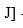  - 2 часа; дифференциация [ - [л1] – 2 часа; [c], [с] - 2 часа; дифференциация [с] - [с] - 1 час; дифференциация [ы] - [и] - 1 час; [з], [з1] - 2 часа; дифференциация [з] - [з] - 1 часа, [с] - [з] - 2 часа; [с] - [з] - 2 часа; [б], [б1] - 2 часа; дифференциация [б] - [б1] – 1 час, [п] - [б] – 2 часа;
      5) закрепление правильного произношения и различения звуков [т1], [д], [д] – 2 часа; [д] - [д] – 2 часа; [т] - [д] – 3 часа; [г] - [г] - 1 часа; [к] - [г] - 2 часа; [л], [л] - [л] - 3 часа; [с] - [ш] - 3 часа; [ж], [ш] - [ж], [з] - [ж] – 4 часа; [р], [р] – 2 часа; [р] - [р], [л] - [р] – 3 часа.
       17. Раздел "Развитие речи". Тематика бесед и примерное содержание.        1) "Я и моя школа" (7 ч.): экскурсия по школе, правила поведения, учебные вещи, режим дня, распорядок работы школы;        2) "Растения". Овощи и фрукты (12 ч.): огород, сад, урожай, сбор урожая, фрукты, овощи, названия групп растений, части растений, названия деревьев на пришкольном участке, сезонные изменения в жизни растений в разные времена года, наблюдения;        3) "Сезонные изменения в природе" (22 ч.):       существенные признаки осени, наблюдения за погодой;       зимняя одежда и обувь, зимние забавы, труд зимой, разучивание загадок и пословиц о зиме, календарь, труд людей зимой;        признаки ранней весны, таяние снега, первоцветы, прилет птиц, гнездование, труд людей весной, полевые работы, признаки поздней весны, птенцы, насекомые полезные и вредные, цветение плодовых деревьев;        сезонные изменения в природе летом, детеныши диких животных, гроза, сенокос, луг и лес летом, водоемы, правила поведения на водоемах;        4) "Части тела" (4 ч.):        название частей тела, лица;        гигиена, предметы гигиены;       постельные принадлежности;      режим дня;       5) "Одежда и обувь" (7 ч.):        названия одежды и обуви, части одежды и обуви;        классификация сезонной одежды;       уход за одеждой и обувью;       6) "Моя страна, мой город и улица". "Городской транспорт" (16 ч):        моя страна, мой город, мое село, столица;       основные государственные праздники Республики Казахстан;      городской транспорт, правила поведения в транспорте, ПДД;       7) "Домашние животные" (7 ч.):        названия домашних животных и их детенышей;       названия некоторых профессий и действий, связанных с уходом за животными, жилища домашних животных;       8) "Дикие звери и птицы" (12 ч.):        названия диких птиц и зверей, жилища, сезонное поведение, перелетные и зимующие птицы;       помощь зимующим птицам;       детеныши диких зверей, насекомые.        9) "Семья" (5 ч.):        члены семьи, родственные связи;       обязанности членов семьи;      вечер в семье, выходной день, помощь детей в семье;       10) "Магазин и рынок" (4 ч.):        классификация типов магазинов;        продуктовые и промышленные товары;       составление диалогов профессии связанные с торговлей. 3. Базовое содержание учебного предмета для 1 класса      18. Примечание: количество учебных часов, указанное в пункте 25 - 1), 2), 3), 4) может варьироваться логопедом в зависимости от индивидуальных особенностей речевого развития учащихся, так как состав класса для детей с тяжелыми нарушениями речи неоднороден.      19. Раздел "Произношение. Индивидуально-подгрупповые логопедические занятия"- всего 528 ч:      1) обследование всех учащихся. Выявление особенностей строения и подвижности артикуляционного аппарата (32 ч.):       произношения и различения звуков;        произношения слов различной слоговой структуры и предложений;        внятности, темпа и плавности речи;        чтения и письма;       словаря, грамматического строя речи;      2) преодоление индивидуальных речевых нарушений учащихся (в течение года). Развитие движений артикуляционного аппарата, необходимых для правильного и четкого произношения звуков (320 ч.);       3) коррекция недостатков произношения звуков у вновь поступивших учащихся и школьников с нарушением подвижности или строения артикуляционного аппарата (в соответствии с индивидуальными планами и общим планом обучения) (32 ч.);        4) преодоление индивидуальных затруднений в анализе и синтезе звукового состава речи, произношения слов сложного звуко-слогового состава, в овладении словарем и грамматическим строем языка. Устранение предпосылок возникновения дисграфии и дислексии (144 ч.).       20. Раздел "Развитие речи". Тематика бесед и примерное содержание:      1) "Наша школа и класс" (3 ч.): профессии в школе, класс, части класса, школьные помещения, правила поведения школьников;      2) "Человек, его одежда и обувь" (4 ч.): активизация и дополнение словаря названий частей тела, лицевой части головы, названия органов чувств и понимание их функций, предметы гигиены и их применение, группировка словаря и обобщение по теме: уход за одеждой и обувь;      3) "Растения и их группы" (6 ч.): активизация словаря по темам "фрукты", "овощи", "ягоды", понятия об основных группах растений, виды растений, группы растений, их части, органы растений, понятия о способах размножения растений, виды плодов, защита растений, выявить и расширить практический уровень знаний о местах произрастания, упражнения в составлении описаний, сравнений, группировка словаря по смысловым темам, труд людей в саду и на огороде;      4) "Сезонные изменения в природе" (14 ч.): сезонные изменения в неживой и живой природе, урожай, овощи и фрукты, полевые работы, работы в саду и на огороде, зимняя одежда и обувь, зимние забавы, каникулы, первые весенние цветы, цветение плодовых деревьев и цветковых растений, актуализация знаний о труде земледельца, формирование знаний о полевых культурах, сельскохозяйственных машинах, обработке земли, погода летом, отдых детей, формирование представлений о насекомых, как о группе животных, польза и вред, приносимые насекомыми, строение тела насекомых;       5) "Наша Родина" (8 ч.): страна, государственные символы, столица, мой родной город (село), города нашей страны, город и село, природные зоны Казахстана, государственные праздники. Расширение и активизация собственных имен существительных;        6) "Домашние животные и птицы" (4 ч.): названия домашних животных, птиц, жилищах домашних животных, пользе, приносимой человеку, профессиях, связанных с уходом за домашними животными;        7) "Дикие животные и птицы" (8 ч.): группы животных, некоторые названия представителей местной фауны, отличительные особенности во внешнем виде различных животных, образ жизни и питания в различное время года, защита животных, названиях зимующих птиц, частей, устройство кормушки;       8) "Транспорт" (4 ч.): виды городского транспорта, виды междугородного транспорта и профессий, связанных с транспортом, ПДД;       9) "Мой дом" (4 ч.): родной город или село, городской и сельский дом, названия и расположение помещений в доме, бытовые приборы, мебель, домашний адрес;        10) "Я и мои близкие" (6 ч.): имена и отчества членов семьи, места работы родителей, труд и отдых в семье, взаимоотношения старших и младших членов семьи, обязанности членов семьи, школьный коллектив, дружба и взаимопомощь;       11) "Труд и профессия" (5 ч.): стройка и строительные профессии, использование машин, виды строительных работ, промышленные профессии, производство одежды, лечебные учреждения и медицинские профессии, предупреждение детского травматизма, оказание первой медицинской помощи. 4. Базовое содержание учебного предмета для 2 класса      21. Примечание: количество учебных часов, указанное в пункте 38 - 1), 2), 3), 4), 5), 6) может варьироваться логопедом в зависимости от индивидуальных особенностей речевого развития учащихся, так как состав класса для детей с тяжелыми нарушениями речи неоднороден.      22. Раздел "Произношение. Индивидуально-подгрупповые логопедические занятия". Всего 374 ч:       1) обследование учащихся (22 ч.);       2) преодоление индивидуальных речевых нарушений учащихся (в течение года). Развитие речевой моторики и коррекция недостатков произношения (110 ч.);       3) коррекция недостатков произношения звуков у вновь поступивших учащихся (110 ч.);       4) закрепление правильного произношения и дифференциация звуков (44 ч.);      5) преодоление трудностей, связанных с произношением слов сложного слогового состава. Устранение индивидуальных отклонений в письме и чтении у поступивших учащихся с особо сложными нарушениями речи (44 ч.);      6) преодоление индивидуальных затруднений в овладении словарем и грамматическим строем речи (44 ч.).      23. Раздел "Произношение. Фронтальные логопедические занятия":       1) закрепление правильного, четкого произношения гласных звуков:       мягких согласных звуков [л], [б], [т1], [д], [к], [г], [ф1], [в], [н], [м], [с], [з] – (12 ч.);
      2) дифференциация твердых и мягких звуков, различение на слух и выделение из слов доступной сложности мягких и твердых звуков (6 ч.);       3) правильное произнесение звука [й] в положении после гласного (красная, красное) и после разделительного мягкого знака (ь) (белье). Четкое произнесение и различение на слух сочетаний типа тя-тья, ле-лье (4 ч.);        4) повторение звуков [ж] - [ш] - (3 ч.); [ч] - (3 ч.), [щ] - (3 ч.); [ц] - (4 ч.); [л] - (2 ч.); [р] – (2 ч.);       5) дифференциация звуков [ш] - [ж] - [с] - [з] – (3 ч.), [щ] - [ч] - [т] – (3 ч.), [ц] - [щ] - [ч] -3 ( ч.), [щ] - [ч] - [с] - [с]- (4 ч.), [ц] – (2 ч.), [с] - [с]- [ц] –(3 ч.), [р] - [л] –(3 ч.) Дифференциация звонких и глухих согласных – (4 ч.).
      24. Раздел "Развитие речи". Тематика бесед и примерное содержание цикла занятий:      1) "Сезонные изменения в природе" (18 ч.): знания о сезонах, наблюдение за сезонными изменениями в природе;       2) "Растения и человек" (17 ч.):        характерные признаки основных групп растений, условия жизни растений, органы и способы размножения растений, созревание плодов, зерновые культуры, уборка зерновых, хранении зерна и муки;        хлопководство, хлопкопрядильная промышленность;       уважение к труду земледельца, знания о фруктах, овощах, понятия "виноградарство", "садоводство";       3) "Наша Родина" (15 ч.):        государственные символы Республики Казахстан;        рельеф родного края, собственные имена существительных;        географическая карта, элементарные исторические сведения о развитии государственности, Астана, Алматы, природное богатство Родины.        4) "Животные и человек" (16 ч.):        животноводство, профессии, связанных с животноводством;       названия перелетных птиц, прилет птиц, гнездованье, виды гнезд;       приспособленность животных к условиям окружающей среды, среда обитания, приспособляемость животных к сезонным изменениям, группы животных, названия зимующих птиц, образ жизни (подробно) некоторых видов, внешний вид животных;       заповедники Республики Казахстан, Красной книге, защита окружающей среды, размножение рыб, земноводных, пресмыкающихся, рыболовство, забота животных о потомстве;       5) "Государственные праздники" (12 ч.):        государственные праздники Республики Казахстан;        труд женщины в семье и на производстве, составление поздравлений;        история освоения космоса;       население Республики Казахстан, многонациональный состав, дружба народов Казахстана, армия - защитница страны;       6) "Я и мое окружение" (10 ч.):        школа, ее адрес, профессии, связанные со школой, учреждения, расположенные рядом со школой, план местности;        правила поведения школьника, дружба, коллектив и взаимопомощь, общество и правилах поведения;        знания о строении тела, правила гигиены, здоровый образ жизни;       профориентация, составление деловых бумаг (заявление, объявление);       7) "Труд приносит радость" (14 ч.):        польза чтения, процессы производства промышленных товаров;        уважение к труду взрослых;       городской и междугородний транспорт, виды транспорта по способу передвижения, профессии, связанные с транспортом. 5. Базовое содержание учебного предмета для 3 класса      25. Примечание: количество учебных часов, указанное в пункте 48 - 1), 2), 3), 4) может варьироваться логопедом в зависимости от индивидуальных особенностей речевого развития учащихся, так как состав класса для детей с тяжелыми нарушениями речи неоднороден.      26. Раздел "Произношение. Индивидуально-подгрупповые логопедические занятия". Всего 341 ч:       1) обследование учащихся (22 ч.);        2) преодоление индивидуальных речевых нарушений учащихся (в течение года). Развитие речевой моторики и коррекция недостатков произношения звуков у учащихся с нарушением подвижности или строения артикуляционного аппарата (с дизартрией, ринолалией) (110 ч.);       3) коррекция недостатков произношения звуков у вновь поступивших учащихся. Преодоление трудностей, связанных с произношением слов сложного слогового состава. Устранение индивидуальных отклонений в письме и чтении у учащихся с особо сложными нарушениями речи (110 ч.);      4) преодоление индивидуальных затруднений в овладении словарем и грамматическим строем речи (99 ч.).      27. Раздел "Произношение. Фронтальные логопедические занятия":      1) звуки речи (гласные согласные, различение твердых и мягких согласных, звонкий и глухих согласных) – 2 часа;      2) сонорные звуки (н), (м), (л), их дифференциация – 2 часа;       3) парные согласные, не требующие коррекции (п-б, в-ф, д-т, к-г) – 2 часа;       4) согласные (к-г-х) – 1 час;      5) парные согласные, требующие коррекции (с-з) – 2 часа, (ж-ш) – 2 часа;      6) дифференциация звуков [ш] — [с] 2 часа, [ж] - [з] -3 часа, [с] - [з] - [ц] – 2 часа, [щ] - [ч] - 2 часа, [ш] – [щ] – [ч] - 2 часа, [щ] – [ч] – [ж] – [з] - 2 часа, [ц] - 1 час, [с] – [с] - [ц] -2 часа, [р] – [л] - 3 часа;
      7) звук []], его особенности в произнесении дифтонгов – 3 часа. 
      28. Раздел "Развитие речи" Тематика бесед и примерное содержание цикла занятий:       1) "Сезонные изменения в природе" (26 ч.):        характерные сезонные изменения, названия грибов и летних цветковых растений;        сравнение, изменение в жизни растений и животных, составление письменных описаний, народные приметы, пословицы, поговорки о временах года, ледоход, разлив, связные описания сюжетных картин;        летние полевые работы.        2) "Мой Казахстан" (22 ч.):       страна, государственная символика, столица, природные зоны, области и областные центры республики, названия городов, крупных географических объектов Республики Казахстан и родного края;       история родного края, имена знаменитых исторических личностей, преемственность поколений, традиции и обычаи казахского народа.        3) "Труд и профессия" (16 ч.):       виды производства;      профессиональные праздники Республики Казахстан;      виды транспорта, значение транспорта;      виды сельскохозяйственных работ;      названия профессий на селе, животноводство и земледелие, связь между наукой и хозяйством;       4) "Государственные праздники" (10 ч.):        праздники, пословицы и поговорки о народе и его единстве, составление текстов поздравительной открытки или приглашения на школьный утренник;       названия народностей, проживающих на территории Казахстана, многонациональный состав республики, межнациональное уважение;       5) "Животные, растения и человек" (18 ч.):        дикие животные, названиях, признаках, внешний вид, образ жизни, заповедники, охрана животных;        описание среды обитания редких и исчезающих видов животных на примере заповедников Казахстана;       перелетные птицы, названия редких и исчезающих видов;       6) "Твои возможности" (10 ч.):        строение тела и системы органов, правила гигиены, представления о здоровом образе жизни;       начальные знания о профориентации. 6. Базовое содержание учебного предмета для 4 класса      29. Примечание: количество учебных часов, указанное в пункте 57 - 1), 2), 3) - может варьироваться логопедом в зависимости от индивидуальных особенностей речевого развития учащихся, так как состав класса для детей с тяжелыми нарушениями речи неоднороден.      30. Раздел "Произношение. Индивидуально-подгрупповые логопедические занятия". Всего: 306 ч:      1) логопедическое обследование (18 ч.)       2) закрепление и доработка навыка правильного произношения усвоенных ранее звуков и дальнейшее формирование навыка произнесения слов, словосочетаний. Совершенствование навыка языкового анализа (63 ч.);        2) дифференциация оппозиционных фонем на материале самостоятельных письменных высказываний. Совершенствование навыка выявления тонких дифференцировок внутри одной фонемы (выявление фонем в функционально сильных и функционально слабых позициях). Развитие навыка морфемного анализа. Способы образования слов: овладение навыками образования слов при помощи суффиксов и адекватного их употребления; овладение навыками образования слов при помощи приставок и адекватного их употребления (63 ч.);       3) дифференциация словообразования и формообразования. Формирование лингвистических эталонов (морфем, слов, грамматических форм и конструкций) и умения выделять их в текстах различной протяженности. Совершенствование навыка членения текста (дискурса) на смысловые отрезки (предложения, абзацы, строфы) (162 ч.).      31. Раздел "Развитие речи" Тематика бесед и примерное содержание цикла занятий:       1) "Культура и искусство" (10 ч.):        польза знаний, народные просветители, связь современной школы с производством;        развитие письменности, современный и исторический способ производства книг, народные пословиц о книгах и пользе знаний, историческое прошлое страны;        величайшие памятники архитектуры, искусства и культуры мира;        2) "Сезонные изменения" (20 ч.):        смена времен года, календарь, сравнение признаков осени и лета;       сезонные изменения в жизни растений, растения и рельеф, отдельные явления природы, труд людей в различное время года, каникулы и двигательный режим;      3) "Дикие животные и охрана окружающей среды" (22 ч.):      образ жизни перелетных и зимующих птиц, миграция птиц;      поведение животных, соотношение видов животных и среды их обитания, заповедники и заказники, охрана окружающей среды, влияние человека на природу;      природные зоны Казахстана, климат природных зон, расселение птиц и животных;       4) "Труд человека" (12 ч.): животноводство, полеводство, растениеводство, новые формы ведения хозяйства на селе и структура самоуправления, роль труда в формировании человека, ход полевых работ в различных отраслях растениеводства;        5) "Независимая и свободная страна" (16 ч.):       история становления государства Республика Казахстан;      права человека, страны ближнего и дальнего зарубежья;       работа с дополнительной литературой и географической картой.        6) "Наши праздники" (12 ч.):        независимость Казахстана, историческое прошлого казахского народа, борьба с джунгарскими захватчиками, летоисчисление;       составление поздравительных текстов;       Республика Казахстан - космическая держава, история исследования космоса, космонавты – казахстанцы, Земля - космическое тело.       7) "Общество. Человек" (10 ч.): теория происхождения человека, общая эволюция растительного и животного мира, образ жизни первобытного и современного общества, археология, роль труда в формировании человека, семья, уважительные родственные отношения, народные традиции в семье. 7. Требования к уровню подготовки учащихся подготовительного
класса       32. Раздел "Произношение":       1) различает на слух усвоенные звуки и звукосочетания от прочих ([у] от [а], [о], [ы], [и], [э]; па от ма, ка, ва; са от за, ща, тя, ша и т. д.). Различает звуки в составе слова, выделяет последний согласный из слов (кот), слогообразующий гласный из слов мох, пух и т. д., первый согласный и словообразующий гласный из слов сани, совы и т. п., односложные, двухсложные и трехсложные слова по количеству слогов;      2) запоминает и выполняет 2-3 инструкции действия. Запоминает и повторяет 3-4 слова различного и сходного ритмического и звукового состава (муха, кот, вата; липа, лента, лимон, малина; венок, каток, моток), слоговые ряды в заданной последовательности (по-по; ка-жа; ус-ас-ос; спа; ста), слоговые ряды с выделением ударных слогов;      3) четко и слитно произносит слоги открытые, обратные и закрытые, со стечением 2 согласных: авт, фта и сочетания из них: ту-та-ты; ап-та; сто-ста-сты, односложные, двухсложные и трехсложные слова различного слогового состава с правильным ударением;      4) проводит анализ и синтез прямых и обратных слогов, звуковой анализ слов суп, нос и т. п. (составление схем), звуко-слоговой анализ слов сова, косы и т. п. (составление схем). Выделяет начальный ударный гласный из слов (Оля, утка). Определяет последовательность гласного в ряду из 2 — 3 гласных: [а], [у]; [а], [и], [у];      5) членит слова на слоги, составляет слоговую схему односложного, двухсложного и трехсложного слова;      6) владеет терминами "звук", "слово", "гласный звук", "согласный звук", "мягкий звук", "твердый звук", "слог", знает о слогообразующей роли гласных.      33. Раздел "Развитие речи". Речевые навыки и умения:       1) понимает различные формы обращенной речи (просьба, поручение, инструкция);       2) умеет правильно выражать собственную просьбу или желание, вежливо приветствовать взрослых (здороваться или прощаться);      3) знает, как зовут учителя, воспитателя, одноклассников. Называет предметы, действия, которые дети непосредственно воспринимают в окружающей их действительности, правильно понимать значения используемых слов, детали, части предмета;      4) различает сходные предметы по существенным признакам. Правильно соотносит вопросы что делает? что делал (а)? что будет делать? со временем действия;       5) составляет простые нераспространенных предложений, выделяет в предложении слова, обозначающих предмет и действие, по вопросам (кто? что? что делает? что делал?);       6) участвует в коротких диалогах по вопросам учителя с использованием предложений, выражающих: утверждение или отрицание, наличие или отсутствие требуемого предмета, просьбу, умение или неумение, знание или незнание, возможность или невозможность какого-то действия, сообщение о выполненном или невыполненном действии, задании;      7) понимает связное высказывание, состоящее из знакомых слов и оборотов речи, и составляет его самостоятельно с опорой на вопросы;      8) описывает хорошо знакомые предметы с помощью вопросов что это? какой (ая) по цвету, форме, величине? что делают с этим предметом?;      9). Определяет временную последовательности событий по серии картин (2-3 картины) и передает их содержание при помощи учителя, делает сообщение о погоде, календарных данных, о событиях предшествующего дня.      34. Работа над словом:      1) понимает и употребляет в разговорной речи существительные с суффиксами -ик, -ок, -к: столик, грибок, машинка) слова со значением пространственного расположения предметов (тут, там, здесь, слева, справа, туда, сюда);      2) обозначает посредством предлогов в, на, обозначающих местонахождение, направление действия, перемещения;      3) называет признаки предмета по цвету, величине, форме, вкусу, состоянию (красный, большой, круглый, сладкий, чистый) и признаки действия (писать красиво), временные отношения (сейчас, утром);      4) правильно использует личные и указательные местоимения (я, ты, он, она, оно, этот, тот).      35. Грамматический строй речи:      1) практически различает и употребляет временные форм глаголов, имена существительных по признакам одушевленности – неодушевленности, по родам. Согласует глаголы с местоимениями и именами существительными, составляет согласованные словосочетания (им.пригал+им. сущ. в начальной форме);      2) выражает пространственные отношения, указывающие направления движения, перемещения предметов, отвечающих на вопрос куда? (существительное в винительном падеже с предлогами в, на, под: положил в парту, на парту, под парту),орудия или средства действия (существительное в творительном падеже мужского и женского рода: рисует карандашом, пилит пилой), отвечает на вопрос делает чем? Называет признаки действия (наречие: пишет красиво);      3) определяет местонахождение предметов, отвечающих на вопрос где? (существительное в предложном падеже с предлогами в, на: лежит в парте, на парте). Владеет значениям основных пространственных предлогов, умеет различать их и отвечать на вопросы куда? где?. 8. Требования к уровню подготовки учащихся 1 класса      36. Раздел " Произношение":      1) произносит ряд гласных звуков, сочетания звуков и слогов, сочетаний из слогов разного типа с оппозиционными звуками и стечениями согласных, слоговые ряды с чередованием ударных и неударных слогов сочетания со звуком [J] (ты-тья-тью, те-тье-тье-те);
      2) повторяет в данной последовательности воспринятого на слух слогового ряда, состоящего из трех-четырех слогов;      3) четко, правильно, с соблюдением ударения произносит двусложные и трехсложные слова, отдельные четырехсложные, состоящие из слогов указанного типа (вагон, волк, станок, иголка, облако, поехали, одеяло);      4) четко произносит окончания слов при изменении форм слова;      5) правильно произносит слова с оппозиционными звуками;       6) правильно выделяет ударный слог в двухсложных и трехсложных словах;       7) составляет схемы слова с выделением ударного слога;      8) выделяет звуки из слов со стечением трех согласных (стрелка, верблюд).      37. Раздел "Развитие речи". Речевые навыки и умения:      1) умеет задавать вопросы кто? что? что делает? что делал? куда? кому? где? сколько?, составлять и участвовать в учебных диалогах с использованием вопросов что? где? какой? как? по темам занятий;      2) различает и использует в речи побудительные, вопросительные и повествовательные предложения;       3) употребляет и составляет простые предложения с обстоятельством времени, употребляет личные местоимения (1, 2 и 3 лица) в самостоятельной речи, составляет и употребляет в самостоятельной речи вопросительные предложения:        с вопросами глаголов настоящего, пошедшего и будущего времени;       с вопросами имен прилагательных различного рода, задает вопросы по содержанию текста;       4) умеет устанавливать временную последовательность событий по серии из 3-4 картин и передавать их содержание в повествовательном тексте из 3-5 предложений;       5) составляет короткий повествовательный текст из двух-трех предложений с опорой на сюжетную картину;       6) сообщает о своих успехах и неудачах в выполнении учебной работы, состоянии одежды и учебных принадлежностей;       7) устно излагает связный текст из 8-10 (до 15) слов по опорным вопросам.      38. Работа над словом:      1) понимает и употребляет в речи слова, выражающих поручения, приказания, слова – названия предметов, действий, признаков предметов, признаков действий, время действий, с которыми дети постоянно сталкиваются в быту, учебе, при знакомстве с природой, общественными явлениями;      2) понимает обобщающее значения слов, слов, обозначающих один предмет в разных ситуациях;      3) понимает и правильно употребляет существительные с суффиксами -ик, -ок, -к, -чек, -очк, -ечк, -иц); существительные с суффиксом -онок, енок); существительные с суффиксами -ист, -щик, -чик, -ниц(а), -тель, -арь.      39. Формирование грамматического строя речи:      1) умеет выделять грамматическую основу предложения по вопросам. Самостоятельно образовывать форму единственного и множественного числа имени существительного и глагола;      2) составляет предложения с различением и согласованием форм единственного и множественного числа имени существительного и глагола, словосочетания глагол + имя существительное в винительном падеже (одушевленные и неодушевленные), предложений из грамматической основы и прямого дополнения, распространяет предложения дополнениями и определениями и обстоятельствами по вопросу;      3) выделяет глаголы и наречия из наглядных ситуаций с целью накопления словаря;      4) владеет падежными формами имени существительного;      5) составляет словосочетания глагол + имя существительное в дательном падеже и практическое владеет вопросом кому? и родовых окончаний (сущ. м.р., ж. р., с.р.) имен существительных (м. р., ж. р., ср.р.) в дательном падеже. Составляет предложения с указанными словосочетаниями;      6) группирует имена существительные по грамматическим категориям числа и рода в согласовании с числительными и местоимениями;      7) согласовывает глаголы прошедшего времени с именем существительным м.р., ж. р., с.р., глагол + существительное в В.п. без предлога (в м.р., ж. р., с.р.) одушевленный, неодушевленный;      8) сопоставляет предложения с местоимениями в роли подлежащего, правильно употребляет формы 2 лица местоимений единственного и множественного числа в настоящем, прошедшем, будущем времени;      9) употребляет предлоги в, на, под, над в словосочетании глагол + им. сущ. в практической деятельности через составление предложений;      10) выделяет из простых распространенных предложений и словосочетаний существительные и прилагательные;      11) образует родовые окончания имени прилагательного и различает их. 9. Требования к уровню подготовки учащихся 2 класса      40. Раздел "Произношение":      1) произносит различные сочетания звуков и слогов вариативной сложности: включающих оппозиционные звуки, чередования ударных и неударных слогов);      2) четко, слитно, с правильным ударением произносит слова, состоящие из правильно произносимых звуков (трех- пятисложных), из открытых и закрытых слогов (почтальон, перепорхнуть, однозначное, двузначное), со стечением двух-трех согласных в составе слога (строительство, кладовщица, птичница, удовольствие, пластмассовый);      3) выделяет ударный слог в словах, состоящих из трех - пяти слогов;      4) различает смысловое ударение (мука - мука), подвижность ударения, перенос ударения с одного слога на другой при образовании грамматических форм (город - города, куплю - купишь, прошу - просишь), логическое ударение;      5) правильно, плавно произносит слова с приставками (надстройка, подставка, сбрасывать);      6) слито произносит предлоги с существительными и прилагательными;       7) владеет труднопроизносимыми терминами, связанных с преподаванием математики, чтения, языка и других учебных предметов;        8) четко и слитно произносит простые распространенные предложения из слов указанной сложности с соблюдением правильной интонации и ударения;        9) соблюдает и различает интонации конца предложения.       41. Раздел "Развитие речи". Речевые умения и навыки:       1) знает свои фамилию, имя, отчество, возраст, домашний адрес и адрес школы;       2) умеет задавать вопросы кто (что) это? что делает? и т.д., давать краткие и полные ответы на вопросы, понимает различие краткой и полной формы ответа), различает собственные, обозначающие названия географических объектов, известных людей и исторических лиц, и нарицательные имена существительные и использует их в речи;      3) умеет использовать в речи существительные 3 склонения, существительные 1 склонения мужского рода, различает родовые признаки имен существительных и прилагательных;       4) умеет сравнивать предметы по их характерным признакам, выделять признаки предметов, употреблять наречия, имена существительные, числительные, обозначающие: оценку действия (как? плохо, хорошо, аккуратно), время действия (когда? летом, вечером), место направления действия (где? куда? откуда?), количества (сколько?);        5) понимает прямое и переносное значение слов (в значении применения действий к одушевленным и неодушевленным предметам);       6) умеет сообщать о календарных датах, предстоящих или прошедших событиях с указанием времени событий и собственной эмоциональной оценки, поддерживать беседу по тематике урока, конструирование диалогов от лица персонажей сюжетных картин или в ходе инсценировок, самостоятельно составить и записать по вопросам учителя или готовому вопросному плану предложения по теме беседы;      7) умеет работать с деформированным текстом (деление на части сплошного текста). Владеет понятием часть текста. Умеет придумать заголовок текста, устно составить начало или продолжение рассказа, выделять основную идею части текста;      8) умеет составлять диалог по картине, заданной ситуации, предстоящей работе, сообщить ту или иную ситуацию, составить связный рассказ по серии 3-5 картин, по опорным словам, по деформированному тексту, коллективно составлять план под руководством учителя;       9) употребляет в речи степени сравнения имен прилагательных (белый – белее, свежий – свежее);        10) понимает и употребляет слова в различных контекстах (ходить (куда?), ходить (где?), ходить (в чем?), антонимы и синонимы, определенных темами бесед;       11) умеет самостоятельно устно и письменно составить повествовательный текст с коллективным составлением плана работы, поддерживать беседу на темы из окружающей жизни.      42. Работа над словом:      1) правильное употребляет видовые и родовые слова-названия; слова, обозначающих имена собственные, имеющих только единственное или множественное число (молоко, сливки), несклоняемые (пальто, метро), объединенные по общности признака, указывающие на лиц по роду их деятельности, профессии, слова, обозначающих признаки предметов по "качеству (мягкий, твердый); по весу (легкий, тяжелый); по сезонности (зимний, осенний); по материалу, из которого он сделан (резиновый, металлический); по принадлежности (лисий, медвежья); по степени сравнения качеств предметов (белый, белее); по уменьшительно-ласкательному названию качеств предметов (новенький, голубенький);      2) правильно употребляет слова, обозначающих действия предметов, с наиболее распространенными приставками: в-, во-, вы- в значении движения внутри или изнутри; при-, у-, от-, под- в значении удаления или отсутствия; пере-, про-, до- - в значении перемещения; раз-(рас-), с-(со-), за- - в значении направления действия в разные стороны, сближения, соединения; на-, вз- (вс-), с- - и значении движения вниз, вверх, по поверхности предмета; о - (от-) - в значении движения вокруг предмета;      3) понимает смысловые оттенки слов, сопоставляет слова, обозначающих незавершенное действие и завершенное (глаголы с приставками на-, вы-, по-, с-), соотносит слова-действия с одушевленными и неодушевленными предметами;       4) употребляет в речи имен существительных с суффиксами ист, щик, тель, арь;       5) правильно употребляет слова в различных контекстах (идти куда? где? в чем? с кем? (с чем?);      6) сопоставляет и группирует слова с общим корнем, приставкой, суффиксом, близких и противоположных по смыслу;       7) различает простейшие случаи многозначности слов;       8) умеет употреблять в разговорной речи слова, обозначающие признаки предмета в значении принадлежности (волчий), материала или назначения (металлический, школьный), быстро находить нужное слово, наиболее точно выражающее мысль, приводя его в грамматически верное сочетание с другими словами.      43. Формирование грамматического строя речи:      1) владеет падежными формами имен существительных в предложении, различает родовые окончания имен прилагательных и глаголов прошедшего времени, анализом косвенных падежных форм имен прилагательных по вопросам: какому? каким? какого?, словосочетаний по вопросам куда? когда? как? Практически различает главную и зависимую части словосочетания;      2) составляет словосочетания и использует их в предложениях и связной речи: глагол + имя существительное в В.п. (переходность действия), глагол + имя существительное в Т.п. (орудие или средство действия), глагол + имя существительное в Д.п. (направленность действия) и устанавливает связи слов внутри предложения по вопросам кто? что? кого? чего? кем? чем?;      3) составляет и употребляет в предложениях словосочетаний: им. сущ. + им. сущ. в Р.п., выражающее принадлежность, отрицание, количество, или часть целого, им. сущ. + им. сущ. в Т.п. с предлогами с, без в значении совместности, отрицания или сопровождения, глагол + им. сущ. в Р.п. с предлогами с, со, из, из-под, из-за, обозначающие пространственные отношения, глагол + имя существительное в косвенных падежах с предлогами за, перед, между, вокруг;      4) составляет, понимает и употребляет в речи предложения с прямым и косвенным дополнением одновременно, предложения со словосочетаниями, обозначающими признаки действия глагол + наречие места, времени, образа действия, словосочетаний глагол + им. сущ. в Р.п. и В.п. с предлогами до, через, выражающими временные и пространственные отношения (через день, через лужу);      5) составляет предложения со словосочетаниями, включающими числительные с им. сущ., грамматической основы предложения со сказуемым, выраженным глаголом в настоящем, прошедшем, простом и сложном будущем времени по вопросам (что делает? что делал (сделал)? что будет делать? что сделает?);      6) умеет образовывать падежные формы личных местоимений (тебя, мне, мной) с предлогами и без предлогов и использовать их в роли дополнений и обстоятельств. 10. Требования к уровню подготовки учащихся 3 класса      44. Раздел " Произношение":      1) владеет основными грамматическими терминами: речь, предложение, словосочетание, слово, слог, ударение, гласные и согласные звуки, звонкие и глухие согласные, положение звука в слове, обозначение звука буквой;      2) четко произносит все звуки в речевом потоке (кроме детей с тяжелыми органическими поражениями речевого аппарата);      3) называет отличия звуков по их характеристике и месту образования;      4) производит звуко-слоговой анализ и синтез слов;      5) дифференцирует звуки, имеющие тонкие акустико-артикуляционные отличия, правильно обозначает их на письме;      6) определяет место ударения в слове;      7) правильно обозначает на письме буквы, имеющие акустико-артикуляционное и оптико-механическое сходство.      45. Раздел "Развитие речи". Речевые навыки и умения:       1) умеет активно высказываться в ходе беседы: давать развернутый ответ, дополненный описанием из 3-5 предложений, задавать вопросы в определенной последовательности, определенной ходом беседы, с вопросными словами куда? почему? где? какой? чей? сколько? как? когда?, оценивать и дополнять высказывание товарища;       2) коллективно составляет описательные тексты по сюжетной картине и готовому плану. Излагает тексты по готовому или коллективно составленному плану;      3) устно и письменно составляет повествовательных текстов по серии из 3-5 сюжетных картин и коллективно составленному плану, составляет и записывает под руководством учителя небольшой рассказ по одной картине или отдельному эпизоду с опорой самостоятельно составленный план;       4) знает признаки и особенности связных текстов (части и заголовок текста), выделяет основную мысль текста и части текста, придумывает заголовок части текста;       5) коллективно составляет рассказы по опорным словам и предложениям с последующей записью;      6) останавливает деформированный текст с его последующей записью;      7) пересказывает текст с изменением лица или времени действия;      8) устно составляет рассказ на основе личных наблюдений, впечатлений, пользуясь материалами дополнительной литературы;      9) самостоятельно составляет простой план текста;      10) умеет написать под руководством учителя краткое личное письмо о своих делах, заметку в стенгазету, деловое письмо (расписка, объяснительная записка).      46. Работа над словом:       1) образует и употребляет краткую форму имен прилагательных и использует их в роли сказуемых, сравнительной и превосходной степени имен прилагательных, качественные и относительные имена прилагательные с помощью суффиксов н, ов, ев, ск., сложные слова (светло-синий, длинноногий и т.д.), глаголы, выражающих продолжительность, незаконченность или повторяемость действия, глаголы в различных контекстах (открыть дверь, открыть собрание), выражающих неполное действие, суффиксальное и приставочное образование глаголов;        2) использует антонимы и синонимы, связанные с обозначением явлений природы в прямом и переносном значении;       3) понимает конкретное и переносное значение слов;      4) умеет образовывать однокоренные слова различными способами и употреблять их в роли различных членов предложения (Дежурный вытер доску. Наш класс по школе дежурный).      47. Формирование грамматического строя речи:      1) различает предложения и словосочетания, умеет выделять словосочетания из предложений;      2) составляет и употребляет предложения и словосочетания: согласование имени прилагательного с именем существительным, глагол + имя существительное в косвенном падеже в роли дополнения, глагол + имя существительное в косвенном падеже в роли обстоятельства, глагол + наречие в роли обстоятельства образа, времени, места действия с предлогами из, из-под, из-за, до, после, через;      3) умеет составлять и распространять грамматическую основу предложения второстепенными членами перечисленного типа;       4) различает предложения по цели высказывания (повествовательное, вопросительное, побудительное);       5) умеет составлять и употреблять в устной речи предложения с однородными членами: подлежащими, сказуемыми, дополнениями и определениями;      6) составляет и применяет сложноподчиненные предложения с придаточными причины и союзами потому что, так как, односоставные и назывные предложения с использованием краткой формы имен прилагательных в роли сказуемого;      7) полностью согласует имена прилагательные с именами существительными в роде, числе, падеже. 11. Требования к уровню подготовки учащихся 4 класса      48. Раздел "Произношение":       1) дифференцирует гласные звуки 1 и 2 ряда; звонкие и глухие согласные; артикуляторно близкие звуки;       2) проводит усложненный звуковой анализ и синтез (слова с йотированными гласными);      3) дифференцирует словообразование и словоизменение;      4) четко произносит все звуки в речевом потоке (кроме детей с тяжелыми органическими поражениями речевого аппарата);      5) четко и слитно произносит распространенное предложение, предложения с однородными членами, сложное предложение;       6) использует паралингвистические и экстралингвистические средства общения (мимика, жесты).       49. Раздел "Развитие речи". Речевые навыки и умения:      1) делит текст на части и самостоятельно составляет простой план;      2) составляет и излагает повествовательные рассказы по серии или отдельным сюжетным картинкам, по заданному началу или концу с соблюдением последовательности действий с творческим дополнением предыдущих или последующих событий, с передачей личного отношения;      3) умеет вести беседу на тему из школьной жизни, на заданную тему, с использованием отрабатываемой лексики и грамматических форм, дополняет высказывание товарища, выражает свое отношение к событиям, сообщению товарища, прочитанному или увиденному;      4) составляет диалоги с использованием прямой и косвенной речи;      5) сопоставляет глаголы совершенного и несовершенного вида с общим корнем (давать – дать), употребляет в речи безличные глаголы (вечереет, морозит);      6) различает простой и готовый сложный план, соотносит пункты сложного плана с частями текста;      7) проведение инсценировок с использованием прямой и косвенной речи и различение форм чужой речи.      50. Работа над словом:      1) образует и употребляет имена существительные от имени прилагательного с помощью суффиксов - от (-ет), изн, ость, сов, обозначающих абстрактные понятия, образованных приставочно-суффиксальным способом (подснежник, подстаканник, имена прилагательного суффиксального образования в значении неполноты признака (красноватый, рыжеватый);      2) использует в речи собирательные имен существительных (молодежь), отвлеченные имена существительные (бегство), имена существительные употребляющихся только во множественном числе (ножницы, часы), вещественные имена существительные (золото, порох), несклоняемые имен существительных (метро, кашне), имена существительные со значением уменьшительности, ласкательности, пренебрежительности, увеличительности (суффиксы звоночек, креслице, березонька), с суффиксами, указывающими на принадлежность к профессии, с суффиксами чик, щик, ист;       3) умеет подбирать и группировать слова по морфологическим признакам, по общности корня, суффикса приставки.       51. Формирование грамматического строя речи:      1) образует формы единственного и множественного числа глаголов, ставит вопросы к ним и правильно составляет предложения;      2) составляет словосочетания глагол + имя существительное в винительном падеже (одушевленные и неодушевленные), имя прилагательное + имя существительное (согласование, сопоставление признаков предметов (подбор антонимов именам прилагательным с порой на предметную картинку) какой? какая? какое? какие? глагол + наречие обозначающих: образ действия, время действия, цель действия, причину действия;       3) использует вводные слова и предложения;       4) употребляет синтаксические конструкции с однородными членами, соединяющимися сочинительными союзами или перечислительной интонацией, с союзными словами где? откуда?, с союзом чем, (Сегодня я написал лучше, чем вчера);      5) имеет представление об односоставном предложении – безличном (со сказуемым, при котором нет подлежащего).      52. Предметные результаты выражаются в:       1) развитии и коррекции звуковой стороны речи;       2) формировании полноценных представлений о звуковом составе слова на базе развития фонематических процессов и навыков анализа и синтеза слогозвукового состава слова;      3) формировании связной речи без дефектов произношения;      4) развитии и совершенствовании коммуникативной компетентности.      53. Личностные результаты выражаются в:      1) формировании основ гражданской идентичности, чувства гордости за свою Родину, народ и историю, формирование ценностей многонационального общества; становление гуманистических и демократических ценностных ориентаций;       2) формировании целостного, социально ориентированного взгляда на мир в его единстве и разнообразии природы, народов, культур;        3) формировании уважительного отношения к иному мнению, истории и культуре других народов;        4) формировании эстетических потребностей, ценностей и чувств;        5) развитии этических чувств, доброжелательности и эмоционально-нравственной отзывчивости, понимания и сопереживания чувствам других людей;       6) формировании установки на безопасный, здоровый образ жизни, наличие мотивации к творческому труду, работе на результат, бережному отношению к материальным и духовным ценностям.      54. Системно-деятельностные результаты выражаются в:       1) способности принимать и сохранять учебную цель и задачу;       2) умении планировать реализацию учебной задачи (в том числе во внутреннем плане);      3) умении контролировать и оценивать свои действия, вносить соответствующие коррективы в их выполнение (с учетом индивидуальных особенностей психофизического развития и возможностей каждого ребенка);      4) использовании (на доступном для его возможностей уровне) знаково-символические средств, в том числе действием моделирования;      5) овладении спектром логических действий и операций, включая общие приемы решения учебных задач (с учетом индивидуальных особенностей психофизического развития и возможностей каждого учащегося);       6) умении использовать речевые средства для решения коммуникативных и познавательных задач;       7) приобщении к использованию различных способов поиска информации;      8) овладении логическими действиями сравнения, анализа, синтеза, обобщения, классификации по родовидовым признакам, установления аналогий и причинно-следственных связей, построения рассуждений, отнесения к известным понятиям. Типовая учебная программа по предмету
"Грамота (чтение, письмо)" для учащихся с задержкой
психического развития 0-1 классов уровня начального образования
(с казахским языком обучения)       Сноска. Приказ дополнен приложением 148 в соответствии с приказом Министра образования и науки РК от 18.06.2015 № 393 (вводится в действие по истечении десяти календарных дней со дня его первого официального опубликования).  1. Түсінік хат       1. Оқу бағдарламасы Қазақстан Республикасы Үкіметінің 2012 жылғы 23 тамыздағы № 1080 қаулысымен бекітілген Орта білім берудің (бастауыш, негізгі орта, жалпы орта білім беру) мемлекеттік жалпыға міндетті стандартына сәйкес бағдарлама негізінде және психикалық дамуы тежелген балаларды оқытуға қажетті ерекше талаптарды қанағаттандыру мақсатымен құрастырылды.       2. Сауат ашу кезеңі қазақ тілінің грамматикасына және әдебиет туралы білім жүйесіне кіріспе болып табылады. Психикалық дамуы тежелген оқушылардың оқу және жазу дағдыларын қалыптастыруға дайындау, қарапайым грамматикалық ұғымдармен таныстыруға даярлау, айтатын ойын толық, түсінікті жеткізе білуге, байланыстыра сөйлеуге үйрету, ауызша, жазбаша тілін дамыту, сөздік қорын байыту мақсаттарын жүзеге асыруға бағытталады. Бұл мақсат оқу және жазу сабақтарында ауызша және жазбаша сөйлеудің үйлесімділік ұстанымын ескере отырып оның екі кезеңінің (әліппеге дейінгі кезең, әліппе кезеңі) негізгі міндеттерін шешу арқылы қамтамасыз етіледі:       1) әлiппеге дейiнгi кезеңнің міндеттері: психикалық дамуы тежелген балалардың өмірінде жаңа пайда болған жетекші әрекет – оқу әрекетіне бейімдеуге дайындау, тұрақты зейіні мен жадын, ойлау мен қызығушылығын тәрбиелеу, баланың тұлғалық қасиеттерін қалыптастыру, оқуға және жазуға дайындау, сөздік қорын кеңейту, байланыстыра сөйлеуге дайындау;       2) әлiппе кезеңiнің міндеттері: психикалық дамуы тежелген балалардықазақ әліпбиіндегі әріптермен (баспа және жазба түрі, бас әріп және кіші әріп) таныстыру, әріптен буын, буыннан сөз, сөзден сөйлем құрап оқуға және жазуға дағдыландыру, байланыстыра сөйлеу тілін дамыту, сөздік қорын кеңейту және белсендіру, оқу дағдысы мен жазу икемділігін қалыптастыру.       3. Пәннің мазмұнын меңгеру үшін аптасына 7 сағаттан оқытылады (барлығы – 231 сағат). Жалпы сағат саны кезеңдер бойынша төмендегіше бөлінеді:        1) әлiппеге дейiнгi кезең – 56 сағат;       2) әлiппе кезеңi – 175 сағат.      4. Пәнді оқыту үрдісінде пәнаралық байланыстар жүзеге асырылады:      1) дүниетану пәнімен: психикалық дамуы тежелген балалардың "адам және табиғат" туралы білімдерін толықтыру, табиғат құбылыстарымен адам, өсімдік, жан-жануарлар арасындағы байланыс пен тәуелділікті таныстыра отырып, оқушылардың танымдық қызығушылықтарын арттыру, топсеруен кезінде, табиғатты бақылау барысында алған білімдерін, бақылағандарын оқушылардың сөздік қорын байыту, ауызша жазбаша тілін дамыту мақсатында пайдалану;      2) музыка пәнімен: психикалық дамуы тежелген балаларғаертегі, аңыздар оқу барысында мазмұнына сәйкес музыкалық шығармалар тыңдау, оқушылардың тілін жаттықтыру, дыбыстарды дұрыс айтуға үйрету мақсатында балалар әндер тыңдату;      3) бейнелеу өнері пәнімен: сурет бойынша психикалық дамуы тежелген оқушылардың сөйлеу тілін дамыту, сурет салғызу, бояту жұмыстары арқылы қаламды, қарындашты дұрыс ұстауға үйрету, қолдың ұсақ бұлшық еттерін дамыту, эстетикалық тәрбие беру;      4) еңбекке баулу пәнімен: еңбек тақырыбына байланысты шығармалар оқу барысында психикалық дамуы тежелген оқушыларды еңбексүйгіштікке баулу, адамдардың еңбегін құрметтеуге тәрбиелеу, ермексазбен, табиғи материалдармен жұмыс жасау, қағаздарды қию, безендіру арқылы қолдың ұсақ бұлшық еттерін дамыту;      5) дене шынықтыру пәнімен: психикалық дамуы тежелген оқушыларды партада дұрыс отыру; дене бітімінің дұрыс дамуы үшін жаттығулар жасау; сабақта сергіту сәтін өткізу. 2. Оқу пәнінің дайындық сыныптағы базалық білім мазмұны      5. Әліппеге дейінгі кезең (56 сағат):       1) тыңдалым. Психикалық дамуы тежелген оқушылардың ауызша сөйлеуде сөйлеушіні немесе мұғалімді (сыныптастарын) аяғына дейін тыңдай білуі. Тыңдау барысында ақпаратты дұрыс қабылдау, ондағы негізгі ойды түсіну, тиісті жауап қайтаруы;       2) айтылым. Психикалық дамуы тежелген оқушылардың сөйлеу кезінде сөздерді, дыбыстарды анық, дұрыс айтуы. Сөздердің мағынасын дұрыс түсініп, орынды қолдануы. Тілдік қарым-қатынасқа, диалогқа қатыса білу, сөйлеу барысында айтатын ойының мақсатына және жағдаятқа сәйкес тілдік құралдарды тиімді таңдауы. Оқу міндетіне (суреттеу, баяндау) сәйкес монологтік (ауызша) сөйлеуді меңгеру, өзі жайында, ата-анасы, үй-іші жайлы, достары туралы айтып бере алу. Мектептегі және күнделікті өмірдегі түрлі жағдаяттарға сәйкес сөйлеу мәдениеті (сәлемдесу, қоштасу, кешірім сұрау) нормалары мен орфоэпиялық нормалар туралы түсінік қалыптастыру. Дауыс ырғағын дұрыс қою. Айтылуы ұқсас л – р, н – ң, с – з, с – ш, ж – ш, п – бдыбыстарын дұрыс айтуға дағдыландыру: жаңылтпаштар, жұмбақтар, санамақтар жаттату;      3) оқылым. Психикалық дамуы тежелген оқушылардың сөйлеу, сөйлем және сөз туралы алғашқы түсініктері.Сөйлеудің сөйлемнен, сөйлемнің сөздерден, сөздің буындардан құралатындығын графикалық сызба арқылы ұғындыру және оқу. Графикалық сызбалар бойынша сөйлемдер құрастырып оқу;      4) буын туралы алғашқы түсінік. Психикалық дамуы тежелген оқушылардың сөзді буынға бөлуі, сөздегі буын санын, буын түрлерін анықтауы. Графикалық сызбалар түріндегі буындардан сөз құрап оқу;      5) дыбыс және әріп туралы алғашқы түсінік. Психикалық дамуы тежелген оқушыларға буынның дыбыстардан (әріптерден) құралатындығын графикалық сызба арқылы ұғындыру. Дыбыстардың дауысты және дауыссыз түрлері болатыны: ауыз қуысында ауаның кедергісіз, еркін шығуынан жасалатын дыбыстардың дауысты деп аталатыны немесе ауыз қуысындағы сөйлеу мүшелерінің қатысуымен жасалатын дыбыстардың дауыссыз деп аталатыны туралы алғашқы түсінік қалыптастыру. Дыбыс шығаруда сөйлеу мүшелерінің әрекеті, дыбыстардың артикуляциясы: дыбыстау кезінде дауысты және дауыссыз дыбыстарды ажырату. Дауысты дыбыстардың буын жасай алатыны (буындағы дауысты дыбысты ұзағырақ созу);       6) психикалық дамуы тежелген оқушыларға буындық-дыбыстық талдау: сөзді буынға бөлу, буын санын, буын түрін анықтау, сөздегі дыбыс санын, оның дауысты немесе дауыссыз екенін ажырату;        7) жазылым. Психикалық дамуы тежелген оқушыларды жазу жұмысына дайындық жаттығулары: үзік сызықтарды бастыра отырып, түрлі фигуралар, өрнектер, сызықтар (көлбеу, тік, ирек, үзік) салу, үзбей, байланыстыра жазуға дағдыландыру. Санитарлық-гигиеналық талаптарды сақтау (дұрыс отыру, парта бетіне дәптерді дұрыс орналастыру, қаламды дұрыс ұстау ережесі);       8) тіл дамыту. Психикалық дамуы тежелген оқушылардың сөздік қорын байыту: суреттер бойынша кім? не? кімдер? нелер? қандай? қай? не істеді? қайтті? не үшін қажет? т.б. сұрақтарға жауап ала отырып, заттардың атын атату, сапалық қасиеттерін, қимыл, іс-әрекетін, атқаратын қызметін, т.с.с. айтқызу, сөздердің мағынасын түсіндіру, сюжетті суреттер бойынша шағын әңгіме құрату, ертегі айтқызу. Тақпақтар, санамақтар, жаңылтпаштар, жұмбақтар жаттату.      6. Әліппе кезеңі (175 сағат):       1) дыбыс. Әріп. Әріп – дыбыстың таңбасы. Бас әріп және кіші әріп. Қазақ әліпбиіндегі дыбыстармен және әріптермен жеке-жеке таныстыру;       2) дыбыстар мен олардың таңбалары төмендегідей ретпен өтіледі: 1-кезеңде а, р, о, л, ш, с, у, ы, д дыбыстары меңгертіледі. 2-кезеңде т, м, н, ң, ғ, ж, і, ә, ө, қ, к. 3-кезеңе е, б, и, й, г, з, ұ, ү, п дыбыстары оқытылады;      3) дыбыс пен әріпті ажырату. Дыбыстың айтылу ерекшелігі. Дыбыс шығаруда сөйлеу мүшелерінің әрекеті, дыбыстардың артикуляциясы. Дыбыстардың дауысты және дауыссыз түрлері; дауысты және дауыссыз дыбыстарды ажырату: ауыз қуысында ауаның кедергісіз, еркін шығуынан жасалатын дыбыстардың дауысты деп аталатыны немесе ауыз қуысындағы сөйлеу мүшелерінің қатысуымен жасалатын дыбыстардың дауыссыз деп аталатыны. Дауысты дыбыстардың буын жасай алатыны. Дыбыстық талдау;      4) буын. Дыбыстардан буын құрау. Буындардан сөз құрау. Сөзді буынға бөлу. Дыбыстық-буындық талдау;      5) сөз және сөйлем. Сөздің мағынасы (сөздік жұмысы). Сөздерден сөйлем құрау. Сөйлемдерден шағын әңгіме (мәтін) құрау. Сөйлемнің соңына тыныс белгісі (нүкте, леп, сұрақ белгілері) қойылатыны, тыныс белгісі сөйлемнің аяқталғанын білдіретіні, келесі сөйлемнің бас әріптен басталатыны туралы қарапайым түсінік қалыптастыру;       6) оқу. Дауыстап оқу. Буындап оқудан біртіндеп сөзді тұтас, үзбей оқуға көшу. Сөздердің мағынасын есте ұстай отырып сөйлемді дұрыс әрі түсініп оқуға дағдыландыру. Сөйлемдегі айтылатын ойдың сипатына қарай дауыс ырғағын келтіріп, мәнерлеп оқуға машықтандыру. Біртіндеп оқу жылдамдығын арттыру; іштей оқу (алғашқы "көзбен оқу" дағдысын қалыптастыру). Оқу барысында көру арқылы сөзді тұтас қабылдау қабілетін қалыптастырып, "көру аймағын" ұлғайту. Көлемі жағынан шағын мәтінді түсініп оқу және түсінгенін айта білу, сұраққа жауап беру, мәтіннен қажетті сөзді таба білуге дағдыландыру;       7) жазу. Жазуға қойылатын талаптарды меңгерту (денені дұрыс ұстау, дұрыс отыру, дәптерді дұрыс орналастыру, қаламды дұрыс ұстау), саусақтардың ұсақ бұлшық еттерін дамыту; дәптер бетін дұрыс бағдарлау: жұмыс жолы мен үлкен жолды ажырату, жоларалық кеңістікті сақтау, жолдың жоғарғы және төменгі сызығынан шықпау, әріптерді жұмыс жолына дұрыс орналастыру, т.с.с.; әріп элементтерін жазу. Жекелеген элементтерді жазып үйренуден біртіндеп оларды қосып, әріп жазуға, сөздердің ара жігін сақтауға машықтандыру; әріптердің баспа және жазба түрлерін ажырату. Бас әріптер мен кіші әріптердің жазылуын меңгерту; жазба және баспа түрде берілген сөздерді, сөйлемдерді, шағын мәтіндерді дұрыс көшіріп жазуға дағдыландыру. Жазу барысында сөздерді іштей буынға бөліп айтып отырып жазуға машықтандыру; есту арқылы, яғни мұғалімнің айтуымен жазу. Графикалық құралдардың қызметін түсіндіру: сөздердің арасына орын қалдыру, жаңа жолдан немесе азат жолдан (абзацтан) бастау, сөздің жолға сыймаған бөлігін сызықша белгісін қоя отырып буын жігімен жаңа жолға көшіру, тасымалдау;      8) тіл дамыту. Қазақ тіліндегі дыбыстарды, оның ішінде айтылуы ұқсас л – р, н – ң, с – з, с – ш, ж – ш, п – бдыбыстарын дұрыс айтуға дағдыландыру. Оқушылардың сөздік қорын байыту. Сөздің белгілі бір мағына (заттардың атын, түсін, дәмін, көлемін, санын, қимыл-әрекетін, орнын, т.с.с.) беретінін жаттығулар арқылы ұғындыра отырып, оларды орынды қолдануға үйрету. Сөйлеу барысында ойын нақты жеткізу үшін қажетті сөзді дұрыс табуға, қажет жағдайда мәндес сөздерменбайланыстырып сөйлеу тілін дамыту. Суреттер бойынша сөйлемдер құрастырып, одан шағын әңгіме құрауға үйрету. Оқылған әңгіме, ертегі, т.б. мәтіндер бойынша түсінгенін айтып беруге дағдыландыру. Дайын үлгі бойынша өз көргенін, бақылағанын әңгімелеуге жаттықтыру. Сұраққа толық жауап беруге үйрету. Жұмбақ, жаңылтпаш, тақпақтар жаттату.      7. Жыл бойы өткенді қайталау. 3. Оқу пәнінің 1-сыныптағы базалық білім мазмұны      8. Әліппе кезеңі (120 сағат):      1) оқу. Психикалық дамуы тежелген оқушылардың шағын көлемді тілі жеңіл көркем шығармалар (Отан, туған тіл, туған жер, табиғат, отбасы, еңбек, т.с.с. туралы) оқуы. Әдеби жанрлар (өлеңдер, әңгімелер, ертегілер; жұмбақтар, жаңылтпаштар, санамақтар, мақал-мәтелдер, т.б.) туралы алғашқы түсініктер қалыптастыру. Оқылған шығармалардағы көркем, бейнелі сөздерді сезіну, түйсіну, мәтінді талдау (мұғалімнің көмегімен) біліктілігін қалыптастыру. Шығарманы толық қабылдау қабілетін дамыту; оқу түрлерін (дауыстап оқу, іштей оқу, түсініп оқу, дұрыс оқу, мәнерлеп оқу) меңгерту. Оқудың сөздерді тұтас оқу, бірнеше буынды сөздерді буындап оқу тәсілдерін меңгерту. Өлеңдерді, ертегілерді, әңгімелерді дауыс ырғағын, нақышын келтіре отырып оқуға машықтандыру; оқуға ұсынылатын шығармалар (үлгі тақырыптар): "Жарқын жүзді ұстазым", "Әдептілік", "Менің атамекенім", "Әліппе – алғашқы кітабым", "Халық ауыз әдебиеті үлгілері";      2) жазу: психикалық дамуы тежелген оқушылардың сөз ішіндегі әріптерді дұрыс байланыстырып әрі ырғақты жазу дағдысын жетілдіру. Шағын мәтіндерді көшіріп жазуға дағдыландыру; есту арқылы жазу, көргенін есте сақтап сөздерді, жай сөйлемдерді жатқа жазу: көркем, таза, қатесіз, сауатты жазуға дағдыландыру; сөзді тасымалдап жаза білу;      3) тіл дамыту. Психикалық дамуы тежелген оқушылардың сөздік қорын жаңа сөздермен байыту және ол сөздердің мағынасын түсініп, орынды қолдана білу, оларды қатыстырып сөз тіркестерін, сөйлемдер құрастыра білу дағдыларын жетілдіру; әңгімелесу барысында өз ой-пікірін білдіру, сұрақ қою біліктілігін қалыптастыру; сөйлеудің монологтік түрін практикалық тұрғыда меңгерту. Белгілі бір тақырыпқа байланысты өз ойын толық, түсінікті етіп ауызша жеткізе білуге дағдыландыру; суреттер топтамасы, тірек сөздер, дайын үлгі, жоспар (сұраққа жауап жазу) бойынша, сондай-ақ оқығаны, көргені, бақылағаны жайында шағын әңгімелер (мәтін) құрастыру (бастапқы кезде ауызша, бірте-бірте жазбаша); мәтінге ат қою; сөйлеу мәдениетін (сәлемдесу, қоштасу, кешірім сұрау, алғыс айту) меңгерту;      4) грамматика, емле: дыбыс және әріп. Сөйлеу тілінде сирек кездесетіндыбыстар: х, һ, щ, я. Орыс тілінен енген сөздерде кездесетін в, э, е, ц, ф, ч дыбыстары, орыс тіліндегі ь (жіңішкелік белгісі) және ъ (айыру белгісі) таныстыру. Қазақ әліпбиін: әріптердің дұрыс аталуын және олардың әліпбидегі орнын (ретін) білу. Дыбыс және әріпті ажырату; дауысты және дауыссыз дыбыстар мен әріптер туралы білімдерін пысықтау және дамыту. Дауысты және дауыссыз дыбыстарды бір-бірінен ажырату, айтылу ерекшеліктерін білу; жуан және жіңішке дауысты дыбыстар мен әріптер, олардың емлесі: айтылу ерекшеліктерін салыстыру, оларды бір-бірінен ажырату, сөз ішіндегі орнын тапқызу; жуан дауыстылардың жуан буындарда, жіңішке дауыстылардың жіңішке буындарда жазылатыны туралы ұғым беру; а, ә дыбыстары мен әріптері және олардың емлесі", "О, ө дыбыстары мен әріптері және олардың емлесі. Ұ, Ү дыбыстары мен әріптері және олардың емлесі, ұ, ү әріптері бар сөздерді дұрыс жазу. Ы, і дыбыстары мен әріптері және олардың емлесі. Қосарлы дауыстылар. И, Ұ, я, ю дыбыстары мен әріптері және емлелері. Қосарлы дауыстылар кездесетін сөздерді дұрыс жазуға жаттықтыру; буын.      9. Әліппеден кейінгі кезең (144 сағат):      1) оқу. Шағын көлемді тілі жеңіл көркем шығармалар (Отан, туған тіл, туған жер, табиғат, отбасы, еңбек, т.с.с. туралы) оқу. Әдеби жанрлар (өлеңдер, әңгімелер, ертегілер; жұмбақтар, жаңылтпаштар, санамақтар, мақал-мәтелдер, т.б.) туралы алғашқы түсініктер қалыптастыру. Оқылған шығармалардағы көркем сөздерді сезіну, мәтінді талдау (мұғалімнің көмегімен) біліктілігін қалыптастыру. Шығарманы қабылдау қабілетін дамыту; оқу түрлерін (дауыстап оқу, іштей оқу, түсініп оқу, дұрыс оқу, мәнерлеп оқу) меңгерту. Оқудың сөздерді тұтас оқу, бірнеше буынды сөздерді буындап оқу тәсілдерін меңгерту. Өлеңдерді, ертегілерді, әңгімелерді дауыс ырғағын, нақышын келтіре отырып оқуға машықтандыру; оқуға ұсынылатын шығармалар (үлгі тақырыптар): "Қазақстан байрағы" "Өз Астанам – өз ордам", "Ата насихаты";      2) жазу: сөз ішіндегі әріптерді дұрыс байланыстырып, үздіксіз әрі ырғақты жазу дағдысын жетілдіру. Шағын мәтіндерді дұрыс көшіріп жазуға дағдыландыру; есту арқылы жатқа жазу, көргенін есте сақтап сөздерді, сөйлемдерді жатқа жазу: дыбыстық және буындық құрылымы әркелкі сөздердегі дыбыстардың ретін анықтай алу; жазғанын өздігінен тексеру; көркем, таза, қатесіз, сауатты жазуға дағдыландыру; сөзді тасымалдап жаза білу;      3) тіл дамыту. Сөздік қорын жаңа сөздермен байыту және ол сөздердің мағынасын түсініп, грамматикалық тұлғада байланыстырып, орынды қолдана білу, оларды қатыстырып сөз тіркестерін, сөйлемдер құрастыра білу дағдыларын жетілдіру; сөйлеудің диалогтік түрін практикалық тұрғыда меңгерту, әңгімелесу барысында өз ой-пікірін білдіру, пікірін дәлелдеу, сұрақ қою біліктілігін қалыптастыру; сөйлеудің монологтік түрін практикалық тұрғыда меңгерту. Белгілі бір тақырыпқа байланысты (айтатын ойының мақсатына қарай) өз ойын толық, жүйелі, түсінікті етіп ауызша жеткізе білуге дағдыландыру; суреттер топтамасы, тірек сөздер, дайын үлгі, жоспар (сұраққа жауап жазу) бойынша, сондай-ақ оқығаны, көргені, бақылағаны жайында шағын әңгімелер (мәтін) құрастыру (бастапқы кезде ауызша, бірте-бірте жазбаша); мәтінге ат қою; мазмұндаманың (дайын үлгі бойынша, сұрақтарға жауап жазу, еркін мазмұндау түріндегі) негізгі түрлерімен таныстыру; сөйлеу мәдениетін (сәлемдесу, қоштасу, кешірім сұрау, алғыс айту) меңгерту;       4) грамматика, емле: дыбыс және әріп. Қазақ тіліндегі және орыс тілінен енген дыбыстар мен әріптер туралы алған білімдерін жалпылау және пысықтау; қазақ әліпбиін: әріптердің дұрыс аталуын және олардың әліпбидегі орнын (ретін) білу;        5) дыбыс және әріпті ажырату; дауысты және дауыссыз дыбыстар мен әріптер туралы білімдерін пысықтау және дамыту. Дауысты және дауыссыз дыбыстарды бір-бірінен ажырату, айтылу ерекшеліктерін білу; жуан және жіңішке дауысты дыбыстар мен әріптер, олардың емлесі: айтылу ерекшеліктерін салыстыру, оларды бір-бірінен ажырату, сөз ішіндегі орнын тапқызу; жуан дауыстылардың жуан буындарда, жіңішке дауыстылардың жіңішке буындарда жазылатыны туралы ұғым беру; а, ә дыбыстары мен әріптері және олардың емлесі", "О, ө дыбыстары мен әріптері және олардың емлесі. Ұ, Ү дыбыстары мен әріптері және олардың емлесі, ұ, ү әріптері бар сөздерді дұрыс жазу. Ы, і дыбыстары мен әріптері және олардың емлесі. Қосарлы дауыстылар. И, Ұ, я, ю дыбыстары мен әріптері және емлелері. Қосарлы дауыстылар кездесетін сөздерді дұрыс жазуға жаттықтыру;        6) буын. Буын (анықтамасын білу);        7) тасымал (анықтамасын білу). Сөзді тасымалдауға болмайтын жағдайлар;        8) сөз. Сөз туралы білімдерін пысықтау, дамыту. Сөз және оның қызметі. Кім? не? сұрағына жауап беретін сөздер. Кім? кімдер? сұрақтары адамдарға қатысты сөздерге қойылатыны. Не? нелер? сұрақтары заттарға, жан-жануарларға қатысты сөздерге қойылатыны. Кім? сұрағы бір адамға, кімдер? сұрағы бірнеше адамға қатысты қойылатыны. Не? сұрағы бір затқа, нелер? сұрағы көп затқа қойылатыны; бас әріппен жазылатын сөздер. Адамның аты-жөні, фамилиясының бас әріппен жазылатыны. Қаланың, ауылдың, көшенің аттарының бас әріппен жазылатыны. Жан-жануарларға арнайы қойылған аттардың бас әріппен жазылатыны. Қандай? қай? сұрақтарына жауап беретін сөздер;       9) сөз және сөйлем. Сөйлем және сөйлемнің сөздерден құралатыны туралы білімдерін пысықтау және дамыту. Сөйлемнің бас әріптен басталып жазылатыны. Сөйлемнің соңына қойылатын тыныс белгілер.      10. Жыл бойы өткенді қайталау. 4. Дайындық сынып оқушыларының дайындық деңгейіне қойылатын
талаптар      11. Пәндік нәтиже бойынша психикалық дамуы тежелген оқушылар дайындық сыныптың соңында білуі қажет:      1) тілдің (ауызша және жазбаша сөйлеудің) негізгі бірліктері туралы қарапайым ұғымдарды:сөйлеу – сөйлем – сөз – буын – дыбыс – әріп туралы қарапайым түсінікті;      2) қазақ әліпбиіндегі меңгерілген дыбыстар мен әріптерді;      3) дыбыстарды (дауысты, дауыссыз, жуан дауысты, жіңішке дауысты) ажыратуды;       4) әріптерді (баспа және жазба түрлерін, бас әріп және кіші әріпті) ажыратуды;       5) бас әріптен басталып жазылатын сөздерді (адамның аты-жөні, тегі, қала, ауыл аттары);      6) тасымалды және тасымалдауға болмайтын жағдайларды;      7) сөйлемнің бас әріптен басталып жазылатынын;      8) сөйлемнің соңына қойылатын тыныс белгілерді;       9) сөйлемнің, сөздің, буынның, дауысты, дауыссыз дыбыстардың графикалық белгіленуін;       10) а және ә; о және ө; ұ және ү; ы және і дыбыстары мен әріптерін және олардың емлесін; меңгерілген қосарлы дауыстылар кездесетін сөздерді дұрыс жазуды.      12. Сөйлеу әрекетінің түрлері бойынша. Тыңдалым және айтылым бойынша меңгеруі қажет:       1) сөзді, сөйлемді, мәтінді тыңдауды, сөздің мағынасын, сөйлем мен мәтіннің мазмұнын түсінуді;        2) сөздегі дыбысты дұрыс есту және айыруды, оларды дұрыс айтуды;        3) сұрақты мән беріп тыңдауды және оған тиісті жауап қайтаруды;        4) естігенін немесе оқығанын түсінуді және оны мазмұндап айтып беруді;        5) қарым-қатынас барысында сыпайы сөздерді (сәлемдесу, қоштасу, кешірім сұрау) қолдануды;       6) мәтін бойынша сұрақ қоюды және оларға жауап беруді;       7) әңгімелесуге, диалогқа, дидактикалық ойындарға қатысуды;       8) шағын өлеңді, жұмбақ, жаңылтпаштарды жатқа айтуды.      13. Оқылым бойынша:       1) дауыстап және іштей оқуды;        2) сөздерді буындап оқуды, жыл соңына қарай тұтас сөзбен оқуды;        3) сөздерді бір қалыпты және ұғына отырып оқуды (оқу жылының аяғында минутына 10-20 сөзден тұратын мәтінді);        4) дауыс кідірісін және оқу қарқынын сақтай отырып сөйлемдерді (мәтінді) мәнерлеп оқуды;       5) оқу жылдамдығын жыл соңына қарай арттырып әрі түсініп оқуды;       6) тақырып бойынша үш-бес сөйлемнен тұратын мәтін құрастыруды.       14. Жазылым бойынша:       1) дыбыстарды әріптермен дұрыс белгілеуді;        2) қазақ әліпбиінің меңгерілген әріптерін (баспа және жазба, бас әріптер мен кіші әріптер) каллиграфия нормасына сәйкес жазуды, оларды сөз ішінде бір-бірімен дұрыс байланыстыруды;        3) жазба және баспа түрде берілген мәтіндерді (8-10 белгіден артық емес), сөйлемдерді (2-3 сөзден тұратын), сөздерді (10 сөзден артық емес) дұрыс көшіріп жазуды;        4) жазу барысында сөйлемді дұрыс рәсімдеуді (сөйлемді бас әріппен жазу және соңында сәйкес тыныс белгісін қою);        5) сөздерді (3-4 сөз) және сөйлемдерді (1-2 сөйлем) есту арқылы жазуды;        6) жазу барысында кейбір орфография ережесін (сөздерді тасымалдау; адамның аты, тегі, қала, ауылатауларын бас әріппен жазу) қолдануды.       15. Тұлғалық нәтижелер оқушылардың:       1) Қазақстан Республикасының мемлекеттік рәміздерін (елтаңба, ту, әнұран) құрметтеуінен және білуінен;       2) туған елге деген сүйіспеншілігінен, туған жердің табиғатын сақтауға және қорғауға деген ұмтылысынан;       3) өз ана тілін, мәдениетін, салт-дәстүрін құрметтеуінен;       4) салауатты өмір салтын ұстануынан;      5) еңбек пен оқуға деген жауапкершілікті сезінуінен;      6) қарым-қатынас барысында мәдениет сақтауынан, үлкен адамдарды құрметтеп, кішілерге қамқорлық танытуынан көрінеді.      16. Жүйелі-әрекеттік нәтижелер оқушылардың:       1) дыбыстық және әріптік жүйе, дыбыстың түрлері (дауысты: жуан, жіңішке, дауыссыз); буын, сөз, сөйлем; буыннан сөз, сөзден сөйлем құралатыны; сөздердің белгілі бір мағынасы болатыны және белгілі бір қызмет атқаратыны (заттың атын, іс-қимылын, түр-түсін, дәмін, иісін т.б. сипаттарын білдіретіні);       2) сөйлемнің бас әріптен басталып, соңына тыныс белгісі (? !.) қойылатыны; бас әріппен жазылатын сөздер; тасымал, т.б. жайында алған қарапайым түсініктерін оқу және жазу барысында дұрыс пайдалана білуінен және сөздерге қарапайым дыбыстық-буындық талдау жасауынан, сөйлеуден тілдік бірліктерді айырып көрсете алуынан;      3) оқу үдерісінде алған түрлі ақпараттарды дұрыс қабылдауынан және дұрыс түсінуінен, қажетті жағдайда есіне түсіріп, орынды қолдана алуынан;       4) түсініп және мәнерлеп оқу дағдысынан;        5) дұрыс, қатесіз жаза алуынан;       6) ауызша және жазбаша тілінің дамуынан, ойын түсінікті жеткізе алуынан. 5. 1-сынып оқушыларының дайындық деңгейіне қойылатын талаптар      17. Пәндік нәтиже бойынша 1-сыныптың соңында психикалық дамуы тежелген оқушылар:      1) тілдің (ауызша және жазбаша сөйлеудің) негізгі бірліктері туралы қарапайым ұғымдарды:сөйлеу – сөйлем – сөз – буын – дыбыс – әріп туралы қарапайым түсінікті;      2) қазақ әліпбиіндегі барлық дыбыстар мен әріптерді;      3) орыс тілінен енген сөздерде кездесетін дыбыстар мен әріптерді;      4) дыбыстарды (дауысты, дауыссыз, жуан дауысты, жіңішке дауысты) ажыратуды;      5) әріптерді (баспа және жазба түрлерін, бас әріп және кіші әріпті) ажыратуды;      6) бас әріптен басталып жазылатын сөздерді (адамның аты-жөні, тегі, қала, ауыл, өзен, көл, көше аттары, жан-жануарларға қойылатын атаулар);      7) тасымалды және тасымалдауға болмайтын жағдайларды;      8) сөйлемнің бас әріптен басталып жазылатынын;      9) сөйлемнің соңына қойылатын тыныс белгілерді;       10) сөйлемнің, сөздің, буынның, дауысты, дауыссыз дыбыстардың графикалық белгіленуін;       11) а және ә; о және ө; ұ және ү; ы және і дыбыстары мен әріптерін және олардың емлесін; қосарлы дауыстылар (и, Ұ, я, ю) кездесетін сөздерді дұрыс жазуды білуі қажет.      18. Сөйлеу әрекетінің түрлері бойынша. Тыңдалым және айтылым бойынша:       1) сөзді, сөйлемді, мәтінді тыңдауды, сөздің мағынасын, сөйлем мен мәтіннің мазмұнын түсінуді;        2) сөздегі дыбысты дұрыс есту және айыруды, оларды дұрыс айтуды;        3) сұрақты тыңдап, оған тиісті жауап қайтаруды;        4) естігенін немесе оқығанын түсінуді және оны мазмұнын айтып беруді;        5) қарым-қатынас барысында сыпайы сөздерді (сәлемдесу, қоштасу, кешірім сұрау) қолдануды;       6) мәтін бойынша сұрақ қоюды және оларға жауап беруді;       7) оқылған мәтіннің мазмұнын айтып беруді;        8) әңгімелесуге, диалогқа, дидактикалық ойындарға қатысуды;       9) 1-2 шумақ (4 жолдан тұратын) шағын өлеңді, жұмбақ, жаңылтпаштарды жатқа айтуды меңгеруі қажет.      19. Оқылым бойынша:       1) дауыстап және іштей оқуды;        2) сөздерді буындап оқуды, жыл соңына қарай тұтас сөзбен оқуды;        3) сөздерді бір қалыпты және ұғына отырып оқуды (оқу жылының аяғында минутына 20-30 сөзден тұратын мәтінді);        4) дауыс кідірісін және оқу қарқынын сақтай отырып сөйлемдерді (мәтінді) мәнерлеп оқуды;       5) оқу жылдамдығын жыл соңына қарай арттырып, түсініп оқуды;       6) мәтін мазмұны бойынша сұрақтарға жауап табуды, мазмұнын айтуды; тақырып бойынша үш-бес сөйлемнен тұратын мәтін құрастыруды меңгеруі қажет.       20. Жазылым бойынша:       1) дыбыстарды әріптермен дұрыс белгілеуді;        2) қазақ әліпбиінің барлық әріптерін (баспа және жазба, бас әріптер мен кіші әріптер) каллиграфия нормасына сәйкес жазуды, оларды сөз ішінде бір-бірімен дұрыс байланыстыруды;        3) жазба және баспа түрде берілген мәтіндерді (10-15 белгіден артық емес), сөйлемдерді (3-4 сөзден тұратын), сөздерді (10 сөзден артық емес) дұрыс көшіріп жазуды;        4) жазу барысында сөйлемді дұрыс рәсімдеуді (сөйлемді бас әріппен жазу және соңында сәйкес тыныс белгісін қою);        5) сөздерді (5-6 сөз) және сөйлемдерді (2-3 сөйлем) есту арқылы жазуды;        6) жазу барысында кейбір орфография ережесін (сөздерді тасымалдау; адамның аты, фамилиясы, қала, ауыл, өзен, көл, көше аттары, жан-жануарларға қойылатын атауларды бас әріппен жазу) қолдануды меңгеруі қажет.       21. Тұлғалық нәтижелер оқушылардың:       1) Қазақстан Республикасының мемлекеттік рәміздерін (елтаңба, ту, гимн) құрметтеуінен, мемлекеттік гимнді білуінен;       2) туған елге деген сүйіспеншілігінен, туған жердің табиғатын сақтауға және қорғауға деген ұмтылысынан;       3) өз ана тілін, мәдениетін, салт-дәстүрін құрметтеуінен;       4) салауатты өмір салтын ұстануынан;      5) еңбек пен оқуға деген жауапкершілікті сезінуінен;      6) қарым-қатынас барысында мәдениет сақтауынан, үлкен адамдарды құрметтеп, кішілерге қамқорлық танытуынан көрініс табады.      22. Жүйелі-әрекеттік нәтижелер оқушылардың:       1) дыбыстық және әріптік жүйе, дыбыстың түрлері (дауысты: жуан, жіңішке, дауыссыз); буын, сөз, сөйлем;        2) буыннан сөз, сөзден сөйлем құралатыны; сөздердің белгілі бір мағынасы болатыны және белгілі бір қызмет атқаратыны (заттың атын, іс-қимылын, түр-түсін, дәмін, иісін т.б. сипаттарын білдіретіні); сөйлемнің бас әріптен басталып, соңына тыныс белгісі (? !.) қойылатыны; бас әріппен жазылатын сөздер;       3) тасымал, т.б. жайында алған қарапайым түсініктерін оқу және жазу барысында дұрыс пайдалана білуімен және сөздерге қарапайым дыбыстық-буындық талдау жасауымен, сөйлеуден тілдік бірліктерді айырып көрсете алуымен;      4) оқу үдерісінде алған түрлі ақпараттарды дұрыс қабылдауынан және дұрыс түсінуінен, қажетті жағдайда есіне түсіріп, орынды қолдана алуымен;       5) түсініп және мәнерлеп оқу дағдысымен;        6) дұрыс, қатесіз, сауатты әрі көркем жаза алуымен;        7) ауызша және жазбаша тілінің дамуымен, ойын нақты, түсінікті, толық, жүйелі жеткізе алуымен;        8) шығармашылық жұмыстарға қызығушылығымен, талдау, жалпылау әдістерін қолдана білуімен айқындалады.  Типовая учебная программа по предмету
"Грамота (чтение, письмо)" для учащихся с задержкой
психического развития 0-1 классов уровня начального образования
(с русским языком обучения)       Сноска. Приказ дополнен приложением 149 в соответствии с приказом Министра образования и науки РК от 18.06.2015 № 393 (вводится в действие по истечении десяти календарных дней со дня его первого официального опубликования).  1. Пояснительная записка учебной программы по предмету
"Грамота" для подготовительного класса      1. Учебная программа разработана в соответствии с программой предшкольной подготовки, утвержденной МОН Республики Казахстан от 21 сентября 2012 года № 439.      2. Курс "Грамота" в 0 классе является интегрированным и включает начальное обучение учащихся с задержкой психического развития (ЗПР) основным видам речевой деятельности: устной (говорение и слушание) и письменной (чтение и письмо) и ориентирована на формирование понятий и умений, лежащих в основе содержания курса русской грамоты для 1 класса.      3. Целью обучения предмету "Грамота" в 0 классе является комплексное развитие познавательно - речевой активности детей, овладение старшими дошкольниками с ЗПР основами грамоты.       4. Задачи обучения предмету:       1) развитие умений говорения и слушания, формирование опыта чтения слогов;      2) развитие интереса и внимания к слову, собственной речи и речи окружающих;      3) обогащение активного и пассивного словаря, развитие грамматического строя речи, умений связной речи с опорой на речевой опыт ребенка;       4) развитие фонетического слуха, совершенствование звуковой культуры речи детей;       5) обучение звуко - слоговому анализу слов.      5. Основные разделы курса учебного предмета "Грамота":      1) развитие речи – словарная работа, связная речь, грамматический строй речи, звуковая культура речи;       2) обучение грамоте – языковой анализ и синтез, чтение, письмо.       6. Объем учебной нагрузки по учебному предмету в неделю составляет 7 часов. Годовой объем учебной нагрузки: 231 час. 2. Базовое содержание учебного предмета "Грамота" для
подготовительного класса      7. Воспитание звуковой культуры речи. совершенствование произносительной стороны речи (развитие артикуляционной моторики, уточнение правильного произношения звуков), развитие фонематического слуха, формирование навыков слого-звукового анализа (различение звуков на слух, дифференциация звуков по месту и способу образования, по твердости и мягкости, по звонкости и глухости), выделение звуков из состава слова, анализ и синтез слогов (обратных, прямых, закрытых, со стечением согласных), слов различного звуко-слогового состава.      8. Словарная работа:      1) уточнение, обогащение, активизация словаря по тематическим лексическим группам (одежда, обувь, головные уборы, посуда, мебель, электрические приборы, инструменты, спортивные принадлежности, музыкальные инструменты, овощи, фрукты, ягоды, цветы, деревья, грибы, птицы, рыбы, животные, насекомые и т. д.). Обогащение словаря различными грамматическими категориями существительными, глаголами, прилагательными, числительными, местоимениями, наречиями, предлогами, сочинительными и подчинительными союзами;      2) формирование грамматической стороны речи (образование существительных родительного падежа множественного числа, образование существительных предложного падежа единственного и множественного числа, образование существительного родительного падежа единственного и множественного числа с предлогом, согласование прилагательных с существительными в роде, числе, образование падежных форм существительных и прилагательных в форме множественного числа, согласование существительных с числительным, образование существительных при помощи суффиксов (-иц,-щик, -ищ).      9. Работа над предложением. Составление предложений по вопросам, по картинке, по опорным словам (составление простых распространенных предложений без предлога, с предлогами – к, с, со, за, из-за, без, под, из-под, над, между, перед, выделение слов в предложении, определение их количества, составление рассказа по серии картинок, по опорным словам, составление деформированных предложений, заучивание наизусть стихов, скороговорок, пословиц).      10. Основные содержательные линии раздела "Обучение грамоте":      1) звуки: понятие "звук"; способы произнесения звука, его условное обозначение; акустические характеристики звука: согласные и гласные звуки, твердые и мягкие, звонкие и глухие согласные; выделение в слове гласных звуков, согласных звуков, твердых, мягких, звонких, глухих согласных звуков; выделение звука в начале, конце и середине слова, определение положения звука в слове; звуковой анализ состава слогов и слов; чтение и составление слогов и слов с помощью условных звуковых обозначений. Выделение в слове ударного звука. Подбор слов с заданным звуком;       2) буквы: знакомство с буквами, дифференциация понятий "звук" и "буква";       3) поэтапное изучение букв: гласные и звуки и буквы (а, у, и, о, ы), (е, е, э, я, ю); 1 группа согласных (м, т, н, л, с, р, ш, к, п, б, г); 2 группа согласных (д, з, ж, в, й, х, ц, ч, щ, ф, ь);      4) слоги: понятие "слог", слоговой анализ слов; подбор слов на заданное количество слогов; выделение в словах первого и последнего слогов; подбор слов на заданный слог; составление прямых и обратных слогов;      5) слова: выявление различий в звуковом (слоговом) составе двух слов; составление слова из звуков и слогов, их первых (последних) звуков или слогов в названии картинок; изменение слов путем замены, перестановки, добавления, исключения звуков или слогов; выявление повторяющихся в словах слогов с последующим их добавлением к другим словам; восстановление нарушенной последовательности звуков или слогов в структуре слова;      6) основной механизм чтения слогов (с введением согласных звуков и букв), ориентировка на гласную в слоге при его чтении;      7) чтение обратных, прямых, закрытых слогов и слогов со стечением согласных, плавного слогового, сознательного чтения слогов и отдельных слов;      8) подготовка к письму. Восприятие контуров предметов и их свойства; Ориентировка в плоскости листа тетради, знание рабочей строки, обводка мелких предметов по точкам, безотрывная обводка предметов по контуру, штриховка предметов внутри контура, рисование коротких и длинных палочек, округлых и волнистых линий, рисовании элементарных бордюров. 3. Требования к уровню подготовки учащихся подготовительного
класса по предмету "Грамота"       11. Предметные результаты в разделе "Развитие речи":       1) по завершении 0 класса учащиеся с ЗПР должны знать:      единицы речи;      способы слияния звуков в слоги;      2) учащиеся должны уметь:      согласовывать слова в роде, числе, падеже;      пересказывать сказку, рассказ (небольшие по содержанию) по опорным иллюстрациям;      составлять устный рассказ по картинке, серии сюжетных картинок;       использовать в речи многозначные, обобщающие слова, антонимы, синонимы, сравнения;       высказываться простыми распространенными предложениями;      свободно участвовать в диалоге со сверстниками и взрослыми, выражать свои чувства и намерения с помощью речевых и неречевых средств, владеть формами вежливости.       12. Предметные результаты в разделе "Обучение грамоте":        1) учащиеся должны знать:       термины: звук, слог, слово, гласный, согласный, твердый, мягкий;       образы печатных букв;       способы слияния звуков в слоги;       2) учащиеся должны уметь:       правильно произносить все звуки родного языка;       различать и называть слова с определенным звуком;      определять место (начало-середина-конец) и порядок звуков в слове;      делить слова на слоги, устанавливать соотношение звукового и буквенного состава в словах;      ориентироваться на странице тетради;       читать слоги различной слоговой структуры (закрытые и открытые, прямые и со стечением согласных: СГ, ГС, СГС, ССГС, СГСС и др.);       сопоставлять изучаемые звуки с их изображением в виде печатных букв. 4. Пояснительная записка учебной программы по предмету
"Грамота" для 1 класса       13. Учебная программа разработана в соответствии с Государственным общеобязательным стандартом среднего образования (начальное, основное среднее, общее среднее образование), утвержденным постановлением Правительства Республики Казахстан от 23 августа 2012 года № 1080.      14. Курс "Грамота" является интегрированным и дает учащимся с задержкой психического развития (ЗПР) первичные сведения о языке как целостной системе, проявляющейся в речевой деятельности и литературе. Эти сведения являются базовыми для освоения программ "Русский язык" и "Литературное чтение" и предполагает развитие всех видов речевой деятельности (слушание, говорение, чтение, письмо).      15. Целью обучения предмету "Грамота" учащихся с ЗПР является формирование основ функционально-грамотной личности, обеспечения языкового и речевого развития ребенка, создание условий для осознания им себя носителем языка.      16. Задачи обучения грамоте учащихся с ЗПР:      1) развитие всех видов речевой деятельности (слушание, говорение, чтение, письмо);       2) формирование фонематического восприятия, звукового анализа и синтеза;       3) уточнение и обогащение словарного запаса путем расширения и уточнения непосредственных впечатлений и представлений об окружающем мире;       4) развитие связной речи;        5) формирование интереса к родному языку;       6) выработка у учащихся орфоэпических, орфографических и пунктуационных умений по русскому языку;      7) формирование коммуникативных умений в устной и письменной форме;      8) приобщение детей к миру художественной литературы, к работе с книгой;      9) усвоение приемов умственной деятельности, необходимых для овладения начальным курсом русского языка (наблюдения, сравнения и обобщения явлений языка).      17. Процесс обучения грамоте делится на три периода: добукварный (подготовительный), букварный и послебукварный. Определить количество часов на эти периоды учитель может самостоятельно, ориентируясь на объективные возможности учеников своего класса и уровень их готовности к овладению грамотой.      18. Объем учебной нагрузки по учебному предмету в неделю составляет 8 часов. Годовой объем учебной нагрузки: 264 часа.      19. В процессе изучения содержания учебного материала учитываются межпредметные связи со следующими предметами:      1) русский язык и литературное чтение. Формирование знаний в области элементарной грамматики осуществляется на основе литературных текстов разных жанров, которые служат основой для формирования нравственно-этических представлений, социально-нормативного поведения, социального развития учащихся с ЗПР в целом;      2) познание мира. Обучение чтению осуществляется на основе литературных текстов, позволяющих познакомить учащихся с ЗПР явлениями природы, окружающего мира, деятельностью людей, что имеет большое значение для коррекции недостатков познавательной деятельности;      3) математика. Проведение звукового анализа требует от учащихся с ЗПР определения количества звуков в слове, их последовательности, сравнения (больше/ меньше) звуко-буквенного состава слов, ориентировки в пространстве при выполнении графических заданий;      4) изобразительное искусство.На уроках грамоты широко используются произведения живописи, рисунка: учащиеся рисуют, раскрашивают, штрихуют, пополняют свой словарный запас, составляя устные рассказы по картинам;      5) музыка. Использование музыкальных произведений во время уроков грамоты создает положительную мотивация к усвоению нового материала;      6) физическая культура. Во время проведения динамической паузы учащиеся выполняют различные логоритмические упражнения, кинезеологические упражнения.      20. Учебный предмет "Грамота" готовит учащихся к изучению содержания учебных предметов "Русский язык" и "Литературное чтение" во 2 классе. 5. Базовое содержание учебного предмета "Грамота" для 1 класса       21. Подготовительный (добукварный) период (28 ч):       1) основные единицы речи: речь. Речь-средство общения. Речь устная и письменная; знакомство с формами речи, с их особенностями и средствами;       2) предложение . Распознавание в звучащей речи предложений. Выражение мысли как основной признак предложения. Графическое обозначение предложений (схема предложения);       3) слово. Наличие значения как основной признак слова. Разграничение реальных предметов и слов как их названий. Распознавание в предложении слов. Графическое обозначение слова (схема слова);       4) слог, ударение . Деление слова на слоги путем скандирования. Графическое обозначение слогов в схеме слова, приҰмы определения ударного гласного звука, обозначение знаком ударения ударного слога в схеме. Моделирование слогового состава слов с помощью слоговых схем;       5) звук. Особенности гласных и согласных звуков, их характеристики. ПриҰмы вычленения звуков из слова и определения их характера. Частичный и полный фонетический анализ слов. Графическое обозначение звуков (гласный - красная клеточка, твердый согласный – синяя, мягкий - зеленая клеточка);        6) виды речевой деятельности:       слушание (аудирование): Коррекция и развитие речевого слуха, дифференциация основных единиц речи (слово, предложение), распознавание в слове звуков (гласных и согласных), их соотнесение с буквами; слушание диалогической и монологической речи, чтения текстов учителем, учащимися;      говорение. Коррекция произносительной стороны речи (чистоговорки, скороговорки, логоритмические упражнения) автоматизация, дифференциация слов с оппозиционными звуками: Л-Р, З-С, С-Ш, Ш-Ж, З-Ж, П-Б. Овладение нормами речевого этикета в ситуациях учебного и бытового общения: приветствие, прощание, извинение, благодарность, обращение с просьбой; особенности общения со знакомыми и незнакомыми, с родными и друзьями, ровесниками и взрослыми, с маленькими деть ми. Особенности общения в школе, на уроке;       словарная работа по обогащению активного словарного запаса слов по лексическим темам: "Расскажи о себе", "Я и мои друзья", "Моя семья", "Город (село), где я родился"; "Что где растет", "Кто где живет"; "Кем быть?" и др. Составление устных сочинений, придумывание начала и конца сказки: "Чем могла закончиться сказка?", "А с чего все началось?" и др.; сочинение рассказов и сказок по картинке и личным впечатлениям; описание природы ("Мое любимое время года", "Золотая осень", "Как мы ходили в лес " и др.);        7) подготовка к чтению. Составление звуковой схемы слова (трех-, четырех-звуковых с открытым (СГ) и закрытым (ГС) слогом, со стечением согласных (ССГ)). "Чтение" звуковых схем с ориентировкой на гласный звук (обозначенный красным квадратом), на твердые и мягкие согласные (синие и зеленые квадратики) и количество звуков в схеме слова. Подбор к звуковой схеме слов, соответствующих по звуковому составу и "прочтение" схемы;       8) подготовка к письму. Гигиенические требования при письме. Ориентировка на тетрадном листе и на классной доске. Обводка по трафарету, соединение по точкам различных геометрических фигур. Строка, межстрочное расстояние. Овалы, их штриховка, рисование бордюров. Овладение начертанием письменных прописных (заглавных) и строчных букв. Письмо 8 элементов строчных букв. Специальные упражнения для развития глазомера, коррекционные упражнения для развития мелкой моторики рук, мелких мышц пальцев.      22. Букварный период (112 ч):      1) чтение и письмо. Буквы печатные и письменные, заглавные, строчные: 33 буквы русского алфавита, их правильное называние и письмо в соответствии с нормами каллиграфии; обозначение буквами гласных и согласных, твердых и мягких согласных звуков. Перевод звуковой схемы в звуко-буквенную в целях обозначения звука буквой и соотнесения звука и буквы: при совпадении со звуком буква вписывается в звуковую схему, в случае несовпадения со звуком буква надписывается над словом (е, Ұ, ю, я) или пишется за словом (ь);       2) поэтапное изучение букв:        1 группа – а, у, о;       2 группа – м, с, х, р, ш, с-ш;      3 группа – ы, л, л-р, н, к, т, и, и-ы п, з, с-з, й, и-й, г, к-г, в, д. б, ж, ж-з;      4 группа – е, ь, я, ю, е, о-е, ч, э, ц, ф, щ, ъ;      3) слог. Ударение. Определение слогов в слове по количеству гласных букв. Графическое обозначение слогов для чтения (дефис или лита). Чтение слога с ориентировкой на букву, обозначающую гласный звук. Чтение слогов разной структуры: СГ (согласный + гласный), ГС (гласный + согласный); ССГ (согласный + согласный + гласный), СГС (согласный + гласный + согласный) и др. Ударный слог. Постановка знака ударения в слове; выделение голосом при чтении ударного слога. Письмо слогов; правильное соединение букв в слоге;      4) слово. Осознанное, правильное, плавное чтение и письмо слов различной структуры: односложные слова закрытой структуры (кот, дом); двусложные слова с открытыми слогами (ма-ма, мы-ло), с открытым и закрытым слогом (ма-лыш); двусложные слова с первым обратным слогом (Ан-тон); односложные и двусложные слова со стечением согласных (мост, со-сна); пары слов с мягкими и твердыми согласными (лук- люк, мышка-мишка); глухими и звонкими согласными (палка-балка, суп-зуб); слова с йотированными гласными в начале и середине слова (ель, мель; еж, клен); слова с мягким знаком на конце и в середине слова (конь, коньки); слова с разделительным твердым и мягким знаком (объявление, листья);      5) списывание слов и предложений с печатного и рукописного текста; письмо под диктовку слов, написание которых не расходится с произношением;      6) письмо слов с сочетаниями жи-ши, ча-ща, чу-щу;      7) предложение. Различение границ предложения. Осознанное, правильное, выразительное чтение предложений, состоящих из 2-5 слов. Списывание предложений с образцов рукописного и печатного текста. Большая буква в начале первого слова предложения; точка в конце предложения. Письмо под диктовку предложений, состоящих из 2-3 слов;      8) текст. Осознанное, выразительное чтение текста (слоговое чтение и целыми словами), состоящего из 5-10 предложений. Комментированное, выборочное чтение текста (по вопросам). Творческий пересказ букварного текста: дополнение содержания текста. Письмо связного текста под диктовку (3-4 предложения) со словами, написание которых не расходится с произношением;      9) обогащение словарного запаса. Развитие связной речи;      10) звуковая культура речи. Разучивание и произнесение чистоговорок, скороговорок, стихотворений, загадок и др.; различение на слух и произнесение смешиваемых звуков (л-р, с-з, щ-ж, п-б, с-ш и др.);      11) работа над словом. Словарная работа: обогащение, уточнение, активизация в речи словарного запаса детей, использование слов для названия предметов, действий, признаков предмета. Классификация слов по лексическим темам ("Дикие и домашние животные", "Овощи и фрукты", "Одежда и обувь" и др.). Воспитание языкового чутья к смысловым оттенкам слов, восстановление деформированных предложений, текста пропущенными словами. Подбор синонимов, антонимов (без использования терминов). Умение использовать в своей речи эмоционально-оценочные слова для выражения чувств, оценки прочитанного;      12) работа над предложением и текстом. Составление предложений, текста по опорным словам. Пересказ связного текста, составление диалогов на материале букварных текстов; ответы на вопросы по прочитанному, восстановление текста по данному началу или концу; творческий пересказ, словесное рисование, составление рассказов по аналогии, по личным впечатлениям; составление рассказов по картинкам букваря, по серии картинок, объединенных общей темой, развернутое объяснение содержания букварного текста;      13) внеклассное чтение: чтение небольших художественных произведений (1-2 страницы) детской литературы; умение узнавать книгу, рассматривать иллюстрации, рассказывать содержание сюжета, описывать героев произведения.      23. Послебукварный период (124 ч):      1) чтение. Письмо. Чистописание. Развитие речи. Чтение художественных и научно-популярных рассказов, стихотворений известных детских писателей русской, казахской и зарубежной литературы (объем – 0,5-1,5 страницы): А.С.Пушкин, К.И.Чуковский, С.Маршак, М.Алимбаев, А.Дуйсенбиев, Б.Заходер, Г.Скребицкий, Бр.Гримм, Э.Успенский, В.Бианки, К.Г.Паустовский и др. Чтение текстов (примерная тематика): Вот пришли морозы. Мир и природа вокруг нас. Наши добрые дела. Друг в беде не бросит. Смешные истории. На дворе звенит капель. Наша Родина – Казахстан. Чтение и разучивание наизусть стихотворений и рассказов, посвященных праздникам 8 Марта, 9 Мая;      2) внеклассное чтение: самостоятельный выбор книг для внеклассного чтения. Различение основных элементов книги(переплет, обложка, страница). Умение сравнивать прочитанную книгу с другими книгами. Знание наизусть стихотворений, загадок, пословиц (не менее 8-10);      3) письмо. Общее понятие об основных единицах языка, их использовании в речи: звук, буква, слово, слог, предложение, текст. Гласные звуки и буквы Ударение. Согласные звуки и буквы Парные глухие и звонкие согласные. Алфавит. Слово – часть нашей речи. Слово называет предмет. Слово называет действие. Слово называет признак предмета. Слово – имя собственное. Предлог. Письмо в соответствии с орфографическими правилами правописания: Перенос слов. Заглавная буква в начале предложения. Безударные гласные. Мягкий знак на конце и в середине слова. Гласные после шипящих (жи-ши, ча-ща, чу-щу). Парные глухие и звонкие согласные в конце слова. Правописание предлогов со словами. Пунктуационные правила: знаки препинания в конце предложения (точка, вопросительный, восклицательный знаки) в соответствии с интонацией. Чистописание. Закрепление каллиграфических навыков: письмо букв, правильное соединение букв в слогах;      4) развитие связной речи, навыков общения: Работа по обогащению словарного запаса и связной речи: пересказ прочитанного, ответы на вопросы по содержанию текста; творческая перестройка текста; деление текста на части, озаглавливание частей. Развитие навыков общения в соответствии с коммуникативной целью, мотивом высказывания. 6. Требования к уровню подготовки учащихся 1 класса      24. По завершении 1 класса учащиеся должны знать:      1) основные единицы устной и письменной речи: предложение. Слово. Слог. Текст. Ударение. Звуки речи (гласные, согласные, твердые, мягкие). Буквы (письменные и печатные, заглавные и строчные); графическое обозначение основных единиц речи;       2) правила орфографии и пунктуации: правописание слов с сочетаниями жи-ши, ча-ща, чу-щу, слов с мягким знаком на конце и в середине слова, слов с йотированными гласными в начале и середине слова; оформление начала и конца предложения; правила правописания имен и фамилий людей, кличек животных с большой буквы; основные правила переноса слов.       25. Учащиеся должны уметь:      1) различать звуки и буквы; устанавливать число и последовательность звуков в слове;      2) различать в устной речи слова, предложения, вычленять их из речи;       3) определять место ударения в двусложных словах, делить слова на слоги;       4) устанавливать соотношение звукового и буквенного состава в словах, использовать условные графические средства;      5) пользоваться нормами речевого этикета в ситуациях учебного и бытового общения (приветствие, прощание, извинение, благодарность, обращение с просьбой);      6) пересказывать текст объемом 30-50 слов, соблюдая логику повествования;      7) читать вслух, шепотом, про себя плавным слоговым чтением, с частичным переходом на чтение целыми словами (скорость 30-35 слов и знаков в минуту на конец учебного года);       8) писать письменные прописные (заглавные) и строчные буквы и их соединения, буквосочетания, слоги, слова, предложения;       9) списывать слова и предложения с образцов. Типовая учебная программа по предмету
"Русский язык" для учащихся с задержкой психического развития
2-4 классов уровня начального образования
(с русским языком обучения)       Сноска. Приказ дополнен приложением 150 в соответствии с приказом Министра образования и науки РК от 18.06.2015 № 393 (вводится в действие по истечении десяти календарных дней со дня его первого официального опубликования).  1. Пояснительная записка       1. Учебная программа по предмету "Русский язык" для учащихся с ЗПР разработана в соответствии с Государственным общеобязательным стандартом среднего образования (начального, основного среднего, общего среднего образования), утвержденным постановлением Правительства Республики Казахстан от 23 августа 2012 года № 1080.      2. Программа по русскому языку обеспечивает усвоение детьми с ЗПР содержания начальной ступени обучения и реализацию требований государственного стандарта к знаниям и умениям обучающихся, заканчивающих начальную школу.      3. Целью курса русского языка является формирование языковой и коммуникативной компетенции у учащихся с ЗПР.      4. Задачи учебного предмета:      1) развитие фонематического восприятия, формированию звукового анализа и синтеза;      2) уточнение и обогащение словарного запаса путем расширения и закрепления непосредственных впечатлений об окружающем мире;      3) развитие связной речи: формирование и совершенствование умения создавать текст, т.е. связно выражать свои мысли, точно и разнообразно употреблять слова, говорить внятно и выразительно; воспитание интереса к родному языку;      4) формирование навыков учебной работы;      5) развитие приемов умственной деятельности, необходимых для овладения программой русского языка: умения наблюдать, сравнивать и обобщать языковые явления.      5. Объем учебной нагрузки по учебному предмету составляет: 2 класс – 4 часа в неделю, 136 часов в учебном году; 3 класс – 4 часа в неделю, 136 часов в учебном году; 4 класс – 4 часа в неделю, 136 часов в учебном году.      6. В процессе изучения содержания учебного материала учитываются межпредметные связи:      1) литературное чтение. На материале произведений "Литературное чтение" осуществляется формирование нравственной системы ценностных ориентиров школьников, формирование их гражданской и нравственной позиции;      2) казахский язык, иностранный язык. Использовать знания по казахскому и иностранному языкам при изучении фактов русского языка для формирование полиязычной личности;      3) познание мира. Для грамматического анализа на уроках русского языка широко привлекаются тексты, посвященные явлениям природы, жизни животного мира. Уроки русского языка – это расширение познавательных интересов учащихся об окружающем мире, природе;      4) математика. Изучение имени числительного как части речи, количественный подсчет при звуко-буквенном анализе слов требует использования знаний по математике;      5) изобразительное искусство. В целях развития связной речи на уроках русского языка широко используются произведения живописи: составление сочинений по картине;      6) музыка. Использование музыкальных произведений в начале уроков русского языка создает положительную мотивацию к усвоению нового материала. Музыкальные произведения могут быть использованы во время физкульпаузы, для снятия излишнего напряжения, отработки правильного произношения текстов;      7) физическая культура. Физические упражнения используются во время динамической паузы. 2. Базовое содержание учебного предмета для 2 класса      7. Повторение изученного в первом классе (10 часов):      1) речь устная и письменная. Слово. Предложение. Точка в конце предложения. Большая буква в начале предложения. Сочинение по опорным словам.       8. Звуки и буквы. Правописание. Произношение (30 часов):       1) различение звуков в слове на слух: правильная и отчетливая артикуляция звуков. Звуки гласные и согласные, согласные твердые и мягкие, их артикуляция и звучание; сопocтaвление парных звуков по артикуляции и звучанию (твердые и мягкие; звонкие и глухие);      2) слог и правила переноса. Правила переноса слов с буквами Й и Ь, с двойными согласными. Ударение, его смыслоразличительная функция. Алфавит;      3) правописание слов с буквами звуков е, Ұ, ю, я, звукобуквенный анализ слов. Способы обозначения мягкости согласных буквами Е, Ң, И, Ю, Я и мягким знаком (Ь);      4) произношение и правописание звонких и глухих согласных на конце слова, применение способа их проверки. Правописание слов с разделительным мягким знаком (Ь);      5) нахождение в слове безударных гласных, проверяемых и не проверяемых ударением. Применение способа проверки безударных гласных (изменение формы слова);       6) правописание слов с сочетаниями ЖИ - ШИ, ЧА - ЩА ЧУ-ЩУ. Правописание слов с –чк-,-чн-, -щн-. Правописание ь знака в конце и середине слова;       7) Звуко-буквенный анализ слов. Диктант, изложение по вопросам.      9. Состав слова. Развитие речи. Правописание (20 часов):      1) общее понятие о составе слова. Окончание (звуковое). Родственные слова. Корень слова. Однокоренные слова. Приставка. Суффикс;      2) разбор слова по составу; графическое обозначение значимых частей слова. Изменение окончаний для связи слов в предложении;      3) нахождение в корне слова безударных гласных, их произношение, обозначение буквами и проверка безударных гласных способом подбора однокоренных слов;      4) нахождение на конце и в середине корня слова перед согласными парных глухих и звонких согласных, их произношение, применение способа проверки парных согласных;      5) произношение и правописание слов с приставками, не изменяющимися на письме (с, по, об, от, за, в, во, за, пере и др.). Сравнение правописания приставки и предлога. Нахождение и употребление в речи слов с уменьшительно-ласкательными суффиксами -оньк, - еньк-. Диктант, сочинение по вопросам.       10. Части речи. Правописание. Развитие речи. Имя существительное. Правописание. (20 часов):       1) имя существительное (общее грамматическое значение, вопросы кто? что?). Существительные одушевленные и неодушевленные. Собственные имена существительные. Род имен существительных (мужской, женский, средний род). Число имен существительных (единственное и множественное число);      2) правописание Ь на конце слов женского рода после шипящих;      3) определение числа имен существительных, употребление в речи форм единственного и множественного числа имен существительных. Правописание существительных с предлогами. Диктант, сочинение по картине.       11. Имя прилагательное. Правописание. Развитие речи (10 часов):        1) имя прилагательное (общее грамматическое значение, вопросы);        2) нахождение прилагательного по значению и вопросам. Установление связи прилагательного с существительным. Изменение прилагательного по родам. Изменение прилагательного по числам. Изложение, сочинение-описание природы, животного.       12. Глагол. Правописание. Развитие речи (10 часов):      1) глагол (общее грамматическое значение и вопросы);       2) нахождение глагола по значению и вопросам. Изменение глагола по числам. Диктант, сочинение – описание действий предмета.       13. Предлог. Правописание. Развитие речи (4 часа):      1) предлог;      2) нахождение предлога в предложении и его условно-графическое обозначение. Раздельное написание предлога со словом. Связь слов в предложении с помощью предлога. Написание слов с приставками, сравнение написания приставки и предлога со словами. Диктант.       14. Предложение. Знаки препинания. Развитие речи (15 часов):       1) предложение и его виды по цели высказывания (повествовательные, вопросительные, побудительные), по интонации (невосклицательные и восклицательные). Главные члены предложения (подлежащее и сказуемое), их условно-графическое обозначение. Второстепенные члены предложения: (общее понятие);       2) составление предложений с предлогами в, на, за, над, под, перед. Использование в предложениях и словосочетаниях существительных в родительном падеже множественного числа (типа много тетрадей, коробка конфет) и существительных в творительном падеже единственного числа (типа любуюсь Астаной, кормлю зерном). Составление и различение предложений по цели высказывания и интонации. Написание предложений, постановка знаков препинания в конце повествовательного, вопросительного и восклицательного предложения. Прописная буква в начале первого слова предложения. Разбор предложений по членам. Диктант. Изложение по плану.        15. Текст. Развитие связной речи (10 часов):       1) общее понятие о тексте. Тема текста. Заголовок текста. Текст – описание (природы, животного). Текст-повествование. Ключевые (опорные) слова текста. Структурные части текста: начало, основная часть, концовка;      2) деление текста на смысловые части. Составление плана текста. Составление текста по опорным словам, по картине. Составление текста по вопросам. Составление текста-описания животного и природы. Восстановление последовательности развития действия в тексте- повествовании. Озаглавливание текста в соответствии с темой. Сочинение на свободную тему.       16. Повторение изученного во 2 классе (7 часов). Контрольный диктант.       17. Чистописание. Закрепление гигиенических навыков письма. Работа над письмом букв их соединений в словах. Написание строчных и прописных (заглавных) букв по группам, в порядке усложнения их начертания: 1) и, ш, И. Ш, п, РТ, г; 2) л, м, Л, М, я, Я, А; 3) у, ц, щ, У, Ц, Щ, Ч, ч; 4) е, Е, с, С, о, О. а, д, б; 5) ь, ы, ъ 4; 6) н, ю, И, Ю, к, К4; 7) В, в, з, З, Э, э, Ж, ж, Х, х, ф, 4; 8) Ф, У, Г, Т, Р, Б, Д. Написание, слов, предложений. Примечание: упражнения по чистописанию проводятся на каждом уроке 8-10 мин.      18. Для получения личностных результатов на уроках русского языка усвоение грамматического материала должно идти не только на отдельных предложениях и словах, но и на связных текстах следующей тематики: "Родной язык, ты с детства мне знаком…", "Родина любимая моя…", "Люби и береги природу родного края", "Забота о старших и младших", "Что такое хорошо и что такое плохо", "Береги своих друзей". Содержание текстов должно быть направлено на формирование патриотической и нравственно-этической позиции учащихся. Связные тексты (объем 20-40 слов) содержат наряду с грамматическими заданиями вопросы нравственно-этического характера.      19. Для получения системно-деятельностных результатов обучения:      1) участие в определении темы и цели урока, адекватное понимание поставленной учебной задачи, умение выполнять последовательные действия по ее решению; умение проводить самоконтроль, оценивать свою деятельность;       2) составление плана текста, работа со словарем;        3) наблюдение объекта исследования;       4) работа в парах, группах. 3. Базовое содержание учебного предмета для 3 класса      20. Повторение изученного во 2 классе (10 часов):      1) предложение. Главные и второстепенные члены предложения. Правила переноса слов;       2) определение границ предложения, расстановка знаков препинания в конце предложения. Установление связи слов в предложении. Правописание имен, фамилий людей, кличек животных, географических названий;        3) звуки, их обозначение буквами. Звуко-буквенный разбор слов. Различение безударных и ударных гласных, проверка безударных гласных. Нахождение в слове глухих и звонких согласных, их правописание и проверка;       4) распознавание и правильное произношение тведых и мягких согласных, обозначение мягкости согласных на письме;      5) письмо слов с разделительным Ь. Правописание сочетаний жи-ши, ча-ща, чу-щу, чк, чн, щн; двойных согласных в слове. Перенос слов. Сочинение по опорным словам.      21. Слово и его значение. Развитие речи (10 часов):      1) общее понятие о лексическом значении слова. Синонимы. Антонимы. Толковый словарь (общее понятие о его назначении);      2) распознавание и употребление слов, называющих предметы, признаки, действия. Составление тематических групп слов. Подбор синонимов и антонимов, их употребление в речи. Использование толкового словаря для раскрытия значения слов. Диктант.      22. Состав слова и словообразование. Правописание. Развитие речи (12 часов):       1) состав слова. Окончание и основа слова. Нулевое окончание. Роль окончания в предложении. Родственные слова. Корень слова. Однокоренные слова. Суффиксы, их значение для образования слов. Приставки, их значение для образования слов;       2) определение состава слова. Графическое обозначение значимых частей слова. Выделение окончания; способы определения окончания. Подбор однокоренных слов. Правописание слов с удвоенными согласными в корне слова, с непроизносимой согласной в корне. Проверка безударных гласных с помощью формы слова (единственное и множественное число) и однокоренных слов. Образование слов с помощью приставок, не изменяющихся на письме: с-, от-, о-, про-, под-, над-, за-, на-. Образование слов с помощью суффиксов –еньк, - оньк, -юшк, -ушк, - ик, -ек; - енок-, -онок-; определение значения суффиксов в слове, их правописание. Диктант, изложение по вопросам.      23. Части речи. Правописание. Развитие речи (59 часов). Имя существительное (30 часов):      1) имя существительное: его значение, грамматические вопросы начальной формы. Род имен существительных. Мягкий знак (ь) после шипящих на конце существительных женского рода и его отсутствие у существительных мужского рода (рожь – нож, вещь – плащ и т.п.) Изменение имен существительных по числам;      2) изменение имен существительных по падежам в единственном числе (склонение). Умение различать падежи. Практическое изменение имен существительных при сочетании с другими словами. Преобразование косвенных падежей имен существительных в начальную форму. Составление предложений с существительными, стоящими в различных падежах. Выделение изученных орфограмм, проверка безударных гласных и парных глухих и звонких согласных в корне слов.       24. Имя прилагательное (10 часов):       1) имя прилагательное: его значение, вопросы, на которые оно отвечает. Имена прилагательные, сходные и противоположные по значению. Изменение имен прилагательных по родам и числам при сочетании с существительными. Правописание окончаний –ий, -ый, -ая, -яя, -ое, -ее, -ые, -ие. Изменение имен прилагательных по падежам;      2) нахождение имен прилагательных по значению, вопросам, роли в предложении. Изменение имен прилагательных по числам, родам при сочетании с именем существительным. Склонение имен прилагательных женского рода единственного числа. Склонение прилагательных мужского и среднего рода единственного числа. Правописание падежных окончаний имен прилагательных. Использование имен прилагательных в тексте-описании (природы, животного). Подбор и употребление в речи прилагательных-синонимов и антонимов. Сочинение–описание природы, животного.      25. Местоимение (4 часа):      1) местоимение (общее понятие). Личные местоимения 1, 2, 3 лица единственного и множественного числа;       2) использование личных местоимений в устной и письменной речи. Правописание местоимений. Контрольная работа.       26. Глагол (15 часов):      1) его значение, вопросы, на которые он отвечает. Практические упражнения в употреблении глаголов настоящего, прошедшего и будущего времени. Изменение глагола по временам: настоящее, прошедшее, будущее. Не с глаголами;      2) нахождение и употребление глагола в речи по значению, вопросам, роли в предложении. Написание неопределенной формы глагола. Изменение глагола по временам. Изменение глагола настоящего времени по лицам и числам. Изменение глагола прошедшего времени по родам. Употребление глагола будущего времени (простая и сложная форма глагола). Написание глаголов с частицей НЕ. Диктант. Сочинение-повествование.      27. Предложение. Члены предложения. Развитие речи (15 часов):      1) предложения повествовательные, восклицательные, вопросительные. Знаки препинания в конце предложения. Условно-графическая модель предложения;      2) упражнения в определении главных членов предложения: подлежащее и сказуемое. Второстепенные члены предложения (без деления на виды). Выделение из предложений словосочетаний. Различение членов предложения и частей речи. Составление и запись предложений, включающих слова, которые выражены изучаемыми частями речи.      28. Текст. Развитие связной письменной и устной речи (20 часов):      1) предложение и текст. Тема и основная мысль текста. Типы текста: описание и повествование. Структура текста: начало, основная часть, концовка;       2) нахождение текста по признаку связности и целостности. Определение темы и основной мысли текста. Установление типа текста. Нахождение в тексте-описании прилагательных. Нахождение в тексте-повествовании глаголов. Деление текста на части. Составление плана текста. Сочинение на свободную тему.       29. Повторение изученного за 3 класс (10 часов):      1) повторение основных тем разделов "Звуки и буквы", "Слово и его значение", "Слово и его состав". "Части речи", "Предложение";      2) контрольный диктант.       30. Тематика связных текстов, содержание которых ориентировано на получение личностных результатов обучения: "Родной язык, ты с детства мне знаком…", "Родина любимая моя…", "Люби и береги природу родного края", "Забота о старших и младших", "Что такое хорошо и что такое плохо", "Береги своих друзей". Содержание связных текстов должно быть направлено на формирование патриотической и нравственной позиции школьника.       31. Общеучебные умения, ориентированные на системно-деятельностные результаты обучения:      1) участие в целеполагании, планировании и самопроверке; умение находить пути решения поставленных задач урока, умение задавать вопросы;       2) наблюдения, получение информации через чтение и письмо; создание письменного текста (описание, повествование);        3) анализ, классификация, обобщение, составление плана текста;       4) умение поддерживать общение и в совместной деятельности в парах, группах. 4. Базовое содержание учебного предмета для 4 класса      32. Повторение изученного в 3 классе (10 часов):      1) обобщение сведений о слове, предложении, тексте, части речи;      2) правописание безударных гласных в корне слова, проверяемых и не проверяемых ударением. Правописание парных согласных в конце и середине слова перед согласными, способы их проверки. Разбор по составу слова: окончание, основа, корень, суффикс, приставка.. Правописание приставок и предлогов (сопоставление). Диктант.      33. Лексика. Развитие речи (12 часов):       1) лексическое значение многозначного слова. Прямое и переносное значение слова. Новые и устаревшие слова;        2) определение лексического значения слова (прямого и переносного). Составление предложений со словами в прямом и переносном значении. Использование толкового словаря при работе над значением слова. Сочинение по опорным словам или данному началу. Изложение по плану.        34. Части речи. Правописание. Развитие речи (69 часов).        35. Имя существительное, его роль в предложении (20 часов):       1) три склонения имен существительных. Правописание безударных падежных окончаний существительных 1, 2, 3-го склонений в единственном числе (кроме имен существительных на –ия, -ий, -ие). Сходные и противоположные по значению имена существительные. Склонение имен существительных во множественном числе. Употребление предлогов с именами существительными в различных падежах;       2) определение и различение падежей: именительный и винительный, винительный и родительный, винительный и предложный. Правописание падежных окончаний существительных 1 склонения. Правописание падежных окончаний существительных 2 склонения. Правописание падежных окончаний существительных 3 склонения. Окончания – е и – и в именах существительных 1, 2 и 3 склонения. Диктант, изложение с творческим заданием.       36. Имя прилагательное, его роль в предложении (10 часов):      1) обобщение сведений об имени прилагательном, изученных в 3 классе. Изменение имен прилагательных по родам и числам в зависимости от имен существительных, с которыми они связаны (кроме притяжательных прилагательных). Имена прилагательные сходные и противоположные по значению. Правописание безударных окончаний имен прилагательных (кроме прилагательных с основой на шипящую и Ц);      2) склонение прилагательных женского, мужского и среднего рода единственного числа. Употребление падежных форм прилагательных в речи. Склонение имен прилагательных во множественном числе. Употребление падежных форм прилагательных во множественном числе в речи. Правописание падежных окончаний прилагательных в единственном и во множественном числе. Диктант, сочинение–описание по картине;      37. Местоимение, его роль в предложении (10 часов):      1) обобщение сведений о местоимении, полученных в 3 классе: личные местоимения, их роль в предложении;       2) склонение личных местоимений, их употребление в речи. Правописание местоимений с предлогами. Диктант.       38. Глагол, его роль в предложении (25 часов):      1) обобщение сведений о глаголе, изученных в 3 классе: общее грамматическое значение глагола, вопросы, неопределенная форма глагола, изменение глагола по временам, числам, родам. Настоящее и будущее время глагола. 1 и 2 спряжение глагола, личные окончания глаголов. Виды глагола. Прошедшее время глагола;       2) умение задавать вопросы к глаголам совершенного и несовершенного вида (что делать? и что сделать?). Правописание глаголов на – ТСЯ и ТЬСЯ. Спряжение глагола в настоящем и будущем времени. Правописание личных окончаний глаголов 1 и 2 спряжения. Определение спряжения глагола по окончанию 3 лица мн. ч.: -ут (-ют) и -ат (-ят). Правописание Ь после шипящего в глаголах 2 лица ед. ч. Изменение глагола в прошедшем времени по родам. Правописание глаголов с НЕ. Употребление глагола в речи. Определение значения многозначного глагола, прямого и переносного значения, Подбор и употребление в речи глаголов-синонимов и антонимов. Изложение, сочинение-рассуждение.       39. Числительное (4 часа):      1) числительное, его общее грамматическое значение, вопросы сколько? Который?;      2) употребление в речи и правописание числительных пять-тридцать.      40. Предложение. Знаки препинания. Развитие речи (20 часов):      1) предложение, виды предложений; главные члены предложения. Распространенные и нераспространенные предложения. Второстепенные члены предложения: определение, дополнение и обстоятельство. Однородные члены предложения. Знаки препинания при однородных членах предложения, связанных интонацией;      2) составление и употребление в устной и письменной речи предложений, разных по цели высказывания, интонации. Распространение предложений второстепенными членами. Нахождение главных и второстепенных членов предложений по вопросам, их графическое выделение в предложении. Составление и нахождение предложений с однородными членами. Расстановка знаков препинания между однородными членами, связанных интонацией. Диктант, контрольная работа.      41. Текст. Развитие связной речи (15 часов):      1) обобщение сведений, изученных в 3 классе: текст-описание, текст-повествование. Тема и основная мысль текста. Текст- рассуждение;       2) наблюдение и использование прилагательных в тексте-описании и глаголов в повествовании. Составление текста-рассуждения (по образцу). Сочинение на свободную тему.       42. Повторение пройденного за 4 класс (10 часов). Контрольный диктант.       43. Тематика связных текстов, содержание которых ориентировано на получение личностных результатов обучения: "Родной язык, ты с детства мне знаком…", "Родина любимая моя…", "Люби и береги природу родного края", "Забота о старших и младших", "Что такое хорошо и что такое плохо", "Береги своих друзей". Содержание связных текстов должно быть направлено на формирование патриотической и нравственной позиции школьника.       44. Общеучебные умения, ориентированные на системно-деятельностные результаты обучения:      1) целеполагание, планирование и самоконтроль;      2) умения определять проблему, вести наблюдение, сравнивать и сопоставлять языковые факты, доказывать, делать грамматический разбор, получать информацию через анализ текста, восстановление текста грамматического определения; создавать письменный текст (описание, повествование); принимать участие в составлении таблиц, схем;      3) анализировать, классифицировать, обобщать, доказывать, составлять план текста, устанавливать логические связи между словами в предложении;      4) вести диалоги на заданную тему, составлять рассказ о себе, своей семье, друзьях; использовать языковые знания в речи, умение поддерживать общение и организацию совместной деятельности в парах, группах, выступать с продуктами творческой деятельности перед классом. 5. Требования к уровню подготовки учащихся для 2 класса       45. По завершении 2 класса учащиеся должны знать:       1) названия букв русского алфавита; его практическое применение;       2) твердые и мягкие согласные звуки, обозначение мягкости согласных гласными буквами е, Ұ, ю, я и ь; парные глухие и звонкие согласные;       3) правила переноса: перенос слов с буквами Й и Ь, с двойными согласными;      4) значимые части слова (общее понятие): окончание и основа, корень, приставка, суффикс;      5) части речи (общее понятие): имя существительное, имя прилагательное, глагол, предлог, их значение, вопросы, грамматические признаки (род, число);       6) части текста: начало, основная часть, концовка.       46. Учащиеся должны уметь:      1) различать звуки речи: гласные и согласные, твердые и мягкие согласные, глухие и звонкие согласные; правильно произносить их и обозначать буквами;      2) находить в слове безударный гласный, применять способы проверки безударных гласных;      3) распознавать в слове парные согласные звуки (глухие и звонкие) на конце и в середине слова; применять способ их проверки - подбирать проверочное слово;      4) обозначать мягкость согласного в слове буквами Е, Ң, И, Ю, Я и мягким знаком (Ь);      5) писать слова с сочетаниями –чк-,-чн-, -щн-; жи-ши, ча-ща, чу-щу;      6) переносить слова по слогам;      7) производить звуко-буквенный разбор слов; разбор предложений по членам (главные члены – подлежащее и сказуемое, второстепенные члены);       8) разбирать слова по составу: находить окончание, корень, приставку, суффикс; графически обозначать значимые части слова;        9) писать слова с уменьшительно-ласкательными суффиксами -оньк, - еньк-; слова с приставками с, по, об, от, за, во, пере и др., не изменяющимися на письме;       10) распознавать части речи;      11) писать с большой буквы имена собственные (клички животных, имена и фамилии людей, географические названия);      12) использовать в речи слова речевого этикета: извинение, просьба, благодарность, приветствие, прощание;      13) составлять предложения, находить главные и второстепенные члены предложения; писать предложения с большой буквы; ставить знаки препинания в конце предложений (точка, вопросительный знак);      14) находить предлоги, правильно писать предлоги со словами, различать предлог и приставку;      15) определять тему текста, делить текст на смысловые части, озаглавливать текст в соответствии с темой; составлять текст по вопросам;      16) писать словарные диктанты 6-8 слов; обучающие и контрольные диктанты 15-20 слов; изложения – 30-40 слов, сочинения – 4-6 предложений. 6. Требования к уровню подготовки учащихся для 3 класса      47. По завершении 3 класса учащиеся должны знать:      1) лексическое значение слова; синонимы и антонимы;      2) состав слова;      3) части речи;      4) виды предложения по цели высказывания, по интонации; главные и второстепенные члены предложения: определение, дополнение, обстоятельство;      5) признаки текста, типы текста: описание, повествование; тему и основную мысль текста.      48. Учащиеся должны уметь:      1) понимать и раскрывать лексическое значение слова; подбирать синонимы, антонимы, составлять тематические группы слов;       2) находить в слове его значимые части: окончание, основу, корень, приставку, суффикс;       3) распознавать части речи по их значению, вопросам, грамматическим признакам; изменять имена существительные по падежам, родам и числам;      4) склонять имена прилагательные мужского, женского и среднего рода единственного числа; изменять прилагательное по числам, родам в связи с существительным; определять и писать падежные окончания прилагательных; подбирать прилагательные синонимы и антонимы;      5) распознавать в предложении личные местоимения, определять их роль в предложении (подлежащее);      6) распознавать глагол (по вопросу и значению), называть его грамматические признаки (число, время, лицо); изменять глагол по временам, числам и лицам; писать НЕ с глаголом; подбирать глаголы синонимы и антонимы;      7) устанавливать связь между словами в предложении, графически обозначать ее; разбирать предложение по членам: находить главные и второстепенные члены - определения, дополнения, обстоятельства;      8) определять текст по признакам связности и единой темы; выявлять тему и основную мысль текста; озаглавливать текст; делить текст на части, называть их (начало, основная часть, концовка), составлять план текста; устанавливать вид текста (описание, повествование);      9) грамотно списывать и писать под диктовку текст (40-50 слов), включающий изученные орфограммы;      10) писать изложение по вопросам, с грамматическим заданием, по коллективно составленному плану (50-60 слов.);      11) писать сочинение – описание, сочинение повествование по сюжетной картине, личным наблюдениям (45-50 слов); определять тему и основную мысль текста. 7. Требования к уровню подготовки учащихся для 4 класса      49. По завершении 4 класса учащиеся должны знать:      1) лексическое значение слова; многозначность слова; прямое и переносное значение;       2) синонимы, антонимы разных частей речи;       3) признаки, по которым отличаются части речи (общее грамматическое значение, морфологические признаки и роль части речи в предложении);      4) общее грамматическое значение, морфологические признаки имени. Существительного, имени прилагательного, глагола, числительного, служебную функцию предлога;      5) виды простого предложения; главные и второстепенные члены предложения: определение, дополнение, обстоятельство;      6) признаки текста, типы текста: описание, повествование, рассуждение.      50. Учащиеся должны уметь:       1) использовать толковые словари;       2) определять тип склонения имен существительных, склонять и писать падежные окончания имен существительных 1, 2, 3 склонения (кроме существительных на -ия, -ие, -ий и -мя); различать падежи: винительный и именительный, винительный и родительный, винительный и предложный; правильно писать безударные падежные окончания существительных; правильно употреблять несклоняемые существительные в речи;      3) склонять прилагательные в единственном и во множественном числе; устанавливать связь прилагательного с существительным в роде, числе и падеже; правильно употреблять прилагательное+существительное в речи;      4) склонять личные местоимения; правильно писать местоимения с предлогами; правильно употреблять местоимения в связной речи;      5) изменять глаголы по лицам и числам; определять 1 и 2 спряжение глагола; правильно писать личные окончания глагола 2 лица единственного числа;      6) различать неопределенную форму и формы глагола 3 лица единственного и множественного числа, правильно писать - ТЬСЯ и – ТСЯ;      7) различать по вопросам глаголы совершенного и несовершенного вида;      8) изменять глаголы по временам; изменять глаголы прошедшего времени по родам; правильно писать и употреблять времена глагола в связной речи;      9) писать частицу НЕ с глаголами;      10) различать числительное по значению и вопросам, правильно писать числительные от 1 до 30;      11) производить элементарный синтаксический разбор предложения с графическим обозначением главных и второстепенных членов предложения; 13) находить признаки текста; определять основные структурные части текста (начало, основная часть, концовка), восстанавливать порядок следования его частей;      12) различать типы текстов: описание, повествование, рассуждение, анализировать содержание текста, составлять тексты разных типов речи;      13) правильно списывать и писать тексты под диктовку (75-80 слов) с изученными орфограммами;      14) писать диктанты (объемом 65-75 слов), изложения по тексту (объем текста 150-200 слов), сочинения (описание, повествование, рассуждение) объемом 50-60 слов.       51. Личностные результаты. Учащиеся должны проявлять:       1) патриотические чувства к своей стране, к народу Казахстана; уважение и знание государственных символов (герб, флаг, гимн Республики); понимать ценностную значимость родного, государственного и других языков как средства познания мира;      2) уважение к законам страны, соблюдать правила общественного поведения на улице, в школе;      3) интерес к историческому прошлому народов Казахстана, чувство национальной гордости за многонациональный народ, уважение к национальныи традициям народов;      4) внимательное и доброжелательное отношение к окружающим людям, товарищам;      5) бережное отношение к окружающей среде, защиту родной природы.      52. Системно-деятельностные результаты. Учащиеся должны применять:       1) учебно-организационные умения при определении цели и задач урока; в самоконтроле, постановке вопросов, в поиске путей решения поставленных задач урока;        2) учебно-информационные умения при работе с языковым материалом урока: приемы наблюдения, слушания, грамматического разбора, получения информации через чтение и письмо; создание письменного текста (описание, повествование); составление таблиц, схем;        3) виды речевой деятельности для отбора необходимой информации;       4) учебно-логические приемы анализа языкового материала с целью выявления существенных признаков изучаемого понятия; при классификации, группировке фактов языка, обобщении, составлении плана текста, доказывает принадлежность слова к той или иной части речи по совокупности признаков;      5) учебно-коммуникативные умения для общения в различных ситуациях (в учебной и повседневной деятельности); устную и письменную речь для выражения своего эмоционально ценностного состояния от переработанной информации;      6) пользоваться языковыми знаниями и речевыми навыками для совместной работы в группе, команде, для расширения своего кругозора;      7) речевые навыки в устной и письменной форме для разрешения проблем в различных ситуациях;      8) начинать и заканчивать разговор в соответствии с правилами речевого этикета; отвечать на вопросы и задавать вопросы в соответствии с целью диалога, строить монологическое высказывание с изменением лица рассказчика. Типовая учебная программа по предмету
"Казахский язык" для учащихся с задержкой психического развития
2-4 классов уровня начального образования
(с казахским языком обучения)       Сноска. Приказ дополнен приложением 151 в соответствии с приказом Министра образования и науки РК от 18.06.2015 № 393 (вводится в действие по истечении десяти календарных дней со дня его первого официального опубликования).  1. Түсінік хат      1. Оқу бағдарламасы Қазақстан Республикасы Үкіметінің 2012 жылғы 23 тамыздағы № 1080 қаулысымен бекітілген Орта білім берудің (бастауыш, негізгі орта, жалпы орта білім беру) мемлекеттік жалпыға міндетті стандартына сәйкес бағдарлама негізінде және психикалық дамуы тежелген балаларды оқытуға қажетті ерекше талаптарды қанағаттандыру мақсатымен құрастырылды.      2. Қазақ тілі – психикалық дамуы тежелген бастауыш сынып оқушыларын алғашқы тілдік білім негіздерімен қаруландыратын, тіл арқылы қарым-қатынас жасау қызметінің барлық түрін меңгертетін және олардың ақыл-ойын дамытатын пән.      3. Пәнді оқытудың жалпы мақсаты – психикалық дамуы тежелген оқушыларда тіл туралы тұтас ғылыми ұғым қалыптастыру, тіл ғылымы туралы негізгі ережелерді меңгерту; ауызша және жазбаша сөйлеудің қарым-қатынас білігі мен дағдысын игерген тілдік тұлға қалыптастыру.      4. Психикалық дамуы тежелген балаларға бастауыш мектептегі "Қазақ тілі" пәнін оқытудың мақсаты – алғашқы тілдік мағлұматтарды меңгерту, сауатты жазу, оқу дағдыларын жетілдіру, жеке тұлғаның қалыптасуы мен дамуына мүмкіндік жасау.      5. Басты міндеттері:      1) психикалық дамуы тежелген оқушылардың өз ана тілі – қазақ тіліне деген қызығушылығын ояту, тілдің құдіретін және оның эстетикалық құндылығын сезіндіру арқылы қазақтың ұлттық мәдениетінің бір бөлігі ретінде өз тілін құрметтеу және мақтаныш ету сезімдерін қалыптастыру;      2) тілдік ұғымдар арқылы психикалық дамуы тежелген оқушыларды тілдік тұлға ретінде сезінуге тәрбиелеу;      3) ауызекі және жазба тілде қарым-қатынас жасау дағдыларын жетілдіру;      4) тілдік материалдар негізінде қажетті тілдік білім, білік, дағдыларды (өз ана тілінде дұрыс, түсініп, мәнерлеп оқу және сауатты, көркем жазу) қалыптастыру және дамыту;      5) алғашқы тілдік құбылыстарды танымдық нысан ретінде меңгерту, оларды талдау, салыстыру, топтау және ажырату дағдыларын қалыптастыру;      6) психикалық дамуы тежелген оқушының өзіндік іс-әрекеті арқылы оның белсенді ойлауын жетілдіру.      6. Бастауыш білім беру деңгейіндегі оқу бағдарламасында материалдар психикалық дамуы тежелген оқушылардың мүмкіндігіне бейімделіп және жүйелi-концентрлi ұстанымға негiзделдi, мазмұны жағынан кешендi сипатта берілді. Бағдарламаның мұндай құрылымы тiлдi оқытудың қарым-қатынастық iс-әрекеттiк бағытын жүзеге асыруға мүмкiндiк бередi. Мұның өзi тiлдiк бiлiмнiң сапалы меңгертілуін қамтамасыз етеді. Осы тұтас жүйе мазмұны мен өзiндiк мақсатқа бағыттылығы арқылы психикалық дамуы тежелген оқушылардың тiлдiк iс-әрекеттерге ауызекi және жазба тiлдегi дайындығын қамтамасыз етедi.      7. Психикалық дамуы тежелген оқушыларға арналған "Қазақ тілі" пәнінің оқу бағдарламасы мынадай бөлімдерден тұрады: "Тіл және сөйлеу", "Дыбыс және әріп", "Мәтін", "Сөйлем", "Сөз және оның мағынасы", "Сөз құрамы", "Сөз таптары".      8. Пән бойынша оқу жүктемесінің көлемі:      1) 2 – 4-сыныптар барлығы 136 сағатты құрайды (аптасына 4 сағаттан).      9. 2–4-сыныптарда тіл пәнін оқыту барысында пәнаралық байланысты үнемі ескеріп отыру керек. Тіл пәнінің басқа пәндермен байланысы туралы айтқанда, ең алдымен, тақырыптық байланыстарға назар аударған жөн. Тақырыптық байланыстың негізіне пәндер мен құбылыстар туралы оқытудың міндеттері мен шарттарына байланысты әр түрлі жағдайларда қарастырылатын жалпы түсініктер мен ұғымдар алынады (барлық сыныпта да осылай және олар сыныбы өскен сайын біртіндеп күрделене түседі).      10. Қазақ тілін оқыту барысында мынадай пәнаралық байланыстар жүзеге асырылады.       1) әдебиеттік оқу пәнімен:        қазақ тілі сабақтарында мақал-мәтел, жұмбақ, жаңылтпашты пайдалануда;       ақын-жазушылардың суреттерін көрсету, олар туралы мәлімет беруде;      мәтінді мәнерлеп оқу мен өлең жаттауда;      мәтіннің авторы туралы мәліметтер, не оның мазмұнын айтуды қажет ететін тапсырмалар арқылы оқу сабағындағы материалдарды еске түсіруде;      тәрбиелік мәні бар көркем шығармаларды және балалардың жас ерекшілігіне лайық ауыз әдебиеті үлгілерін пайдалануда;      2) математика пәнімен:      сан атауларын пайдалануда;      жұмбақтарды пайдалануда;      сөз мағыналарын түсіндіру барысында өлшемдік ұғымдарды пайдалануда;      заттарды пішініне, өлшеміне қарай салыстыруда;      3) дүниетану пәнімен:      қоршаған ортадағы заттар мен құбылыстардың атауларын таныстыру, олар жайында түсінік беруде;      жаттығу мәтіндері арқылы жануарлар, өсімдіктер, т.б. туралы түсініктерін кеңейтуде;      табиғат құбылыстарымен таныстыруда;      туған ел, Отан туралы жаттығуларды орындатуда;      қоршаған ортадағы заттар мен құбылыстар туралы ұғымдардың кеңейтілуінде;      еліміздің мәдениеті және шаруашылығы туралы түсінік беруде.      4) музыка пәнімен:      өлең мәтіндері арқылы музыкалық қабілетін дамытуда;      музыка шығармаларының негізінде байланыстыра сөйлеуді дамытуда;      5) бейнелеу өнері пәнімен:      жаттығу мазмұнына байланысты сурет салғызуда;      әр алуан суреттерді, портреттерді пайдалануда;      белгілі суретшілер туралы мағлұмат беруде;      сурет бойынша шағын мазмұндама (ауызша, жазбаша түрде) жазуда;      6) дене шынықтыру пәнімен:      сергіту жаттығуларын орындаған кезде дене қимылдарын пайдалануда;      оқыту барысында "дене шынықтыру минутын", қимыл-қозғалыс ойындарын ұйымдастыруда;      7) еңбекке баулу пәнімен:      қол саусақтарының нәзік бұлшық еттерін дамытуда;      шығармашылық ой-қиялы арқылы сөйлей білу қабілетін дамытуда. 2. Оқу пәнінің 2-сыныптағы базалық білім мазмұны      11. Тіл және сөйлеу (2 сағат):      1) сөйлеудің адам өміріндегі маңызы мен оның қажеттілігі;      2) ауызекі және жазба тілде сөйлеу туралы түсінік.      12. Дыбыс және әріп (24 сағат):       1) у дыбысы. Сөз ішінде у дыбысының бірде дауысты, бірде дауыссыз болып келуі. У әрпінің емлесі: дауыссыз дыбыстан кейін келген у әрпінің алдында ү, ұ дыбыстары естілгенімен, жазылғанда олардың орнына у-дың өзі ғана жазылатыны;        2) дауысты ы, і әріптеріне аяқталған сөздерге у әрпі қосылғанда, ы, і әріптерінің түсіп қалатыны;        3) и дыбысы. И-дің дауысты, ал й - дауыссыз дыбыс дыбыс екені. И-дің бірде жуан, бірде жіңішке болатыны. И, й әріптерінің емлесі;       4) я, ю әріптерінің жазылуы;      5) дауыссыз дыбыстардың қатаң, ұяң, үнді болып бөлінетіні;       6) б, п дыбыстары. Б және п әріптерінің емлесі;        7) қ, ғ және к, г дыбыстары. Қ, к дыбыстарынан аяқталған сөздерге дауысты ы, і дыбыстары жалғанса, олардың ғ, г дыбыстарына айналуы;        8) л, р дыбыстары. Л, р әріптерінің емлесі;       9) н, ң дыбыстары. Олардың бір-бірінен өзгешелігі және емлесі.      13. Мәтін (7 сағат):      1) мәтін туралы түсінік. Жеке сөйлемдерден мәтіннің өзгешелігі. Мәтіннің тақырыбы және ондағы негізгі ойды анықтау. Мәтіннің мазмұнына сай ат қою. Мәтінге, сюжетті суреттерге ат қою;      2) мәтіннің құрылымын байқату: негізгі ойды беру формасы сөйлем екені, мәтіннің бөліктері (басқы, ортаңғы (негізгі), соңғы (қорытынды)) туралы ұғым меңгерту. Мәтіндегі азат жолдың рөлін аңғарту;       3) мәтіндегі сөйлемдердің байланысы. Әр алуан мәтін түрлерін аңғарту: әңгімелеу, сипаттау;       4) заттардың негізгі бөліктерін байқату: таныс заттарды көрсетіп, олардың басты белгілері жайлы әңгімелету, сипаттап айтқызу. Берілген мәтінге байланысты сұрақтарға жауап беру;      5) берілген жоспар бойынша мазмұндама жазу. Берілген тақырып, тірек сөздер, суреттер т.б. бойынша қарапайым мәтін құру.      14. Сөйлем (14 сағат):      1) сөйлем туралы түсінік. Сөйлемнің мәтіннен өзгешелігі. Тұтас мәтінді сөйлемдерге бөлу: берілген мәтіндегі сөйлемдердің ара жігін ажырату;       2) сөйлемнің айтылу мақсатына қарай түрлері: хабарлы сөйлем, сұраулы сөйлем, лепті сөйлем. Сөйлем түрлерінің айтылу интонациясын байқату;       3) сөйлем соңына қойылатын тыныс белгілері (нүкте, сұрау, леп белгісі);      4) сөйлемдегі сөздердің байланысы. Сұрақ қою арқылы сөйлемнің ішінен бір-бірімен байланысын анықтау;      5) сөздердің орналасу тәртібін ескере отырып, сөздерден сөйлем құрау. Сұрақ бойынша сөйлемді кеңейтіп жазу (екі сөзден тұратын сөйлемді үш сөзді етіп құру). Үлгі, сызба, суреттер бойынша сөйлем құрап жазу.      15. Сөз және оның мағынасы (6 сағат):       1) сөз және оның мағынасы туралы түсінік;       2) мағынасы жуық, мәндес сөздер, қарама-қарсы мағыналы сөздер, әртүрлі мағынаны білдіретін сөздер (терминдер айтылмайды);      3) сөздердің қолдану ерекшелігі;       4) мәтіндегі сөздерді мағыналарына қарай ажырата білу.       16. Сөз құрамы (12 сағат):       1) сөздің түбірі мен қосымшасы туралы алғашқы түсінік;        2) түбір мен қосымшаның бір-бірінен айырмашылығы;       3) қосымшаның жұрнақ, жалғау болып бөлінуі.      17. Сөз таптары (35 сағат):      1) кім? не? кімдер? нелер? қандай? қай? не істеді? не қылды? қайтті? қанша? неше? нешінші? сұрақтарына жауап беретін сөздер туралы түсінікті қайталау;      2) сөз табы туралы түсінік. Зат есім, оның мағынасы, сұрақтары. Жалқы есім және жалпы есім. Жалқы есімнің жазылу емлесі;      3) зат есімнің жекеше және көпше түрлері. Зат есімнің көпше түрін сөз құрамына талдау, көптік жалғаулары;      4) етістік, оның анықтамасы, сұрақтары. Дара және күрделі етістіктер;      5) сын есім және оның анықтамасы, сұрақтары. Сын есіммен зат есімнің байланысы;       6) сан есім және оның анықтамасы, сұрақтары. Сан есімнің зат есіммен байланысып айтылуы.       18. Сөйлеу мәдениеті (2 сағат):      1) сөйлеу мәдениеті туралы түсінік. Әдемі сөйлеу – әдептілік. Амандасу, сәлемдесу, танысу, алғыс айту кезінде қолданылатын сөздер.      19. Жыл бойы өткенді қайталау (14 сағат).      20. Жыл бойына арналған жазба жұмыстары (20 сағат). 3. Оқу пәнінің 3-сыныптағы базалық білім мазмұны      1. Тіл және сөйлеу (2 сағат):       1) сөйлеу туралы берілген ұғымды кеңейту. Сөйлеу мәнерлілігі. Дауыс ырғағының сөйлеу жағдайына сәйкес болуы;        2) ауызекі және жазба тілде сөйлеу ерекшеліктері.       22. Дыбыс және әріп (16 сағат):       1) дыбыс туралы 2-сыныпта өткенді қайталау;        2) э, е, ф, в, ц, ч, ш, щ дыбыстарының ерекшеліктерін меңгерту. Бұл дыбыстарды дұрыс айтып, сауатты жазуға дағдыландыру;       3) в, ф дыбыстары мен әріптерінің ерекшеліктерін салыстыру;      4) ч, щ дыбыстары мен әріптерінің ерекшеліктері;      5) х, Һ дыбыстары, олардың айтылу ерекшеліктері. Х, һ дыбыстарына қатысты сөздердің емлесі.      23. Мәтін (7 сағат):      1) мәтін туралы берілген ұғымды қайталау. Мәтін құрастырудың сызбасы (басқы, ортаңғы, соңғы бөліктері);      2) мәтінді бөліктерге бөлу (жоспар және жоспарсыз). Жоспар құру. Әр алуан мәтін түрлерін құрастыру: әңгімелеу, сипаттау;      3) мәтіндегі сөйлемдердің байланысы. Берілген жоспар, суреттер бойынша әңгіме құрастыру. Сөйлеу ортасына, сөйлеу мақсаты мен сөйлеу тақырыбына сәйкес қарапайым диалог құру;      4) бірлесіп жасалған жоспар бойынша 20-30 сөзден құралған қысқаша шығарма жазу;       5) мәтінді ықшамдау арқылы қысқартып, баяндау.       24. Сөйлем (22 сағат):      1) сөйлем туралы 2-сыныпта берілген білімді қайталау;      2) сөйлем түрлерін әртүрлі жағдаяттарда орынды қолдана білу;       3) сөйлем мүшелері. Тұрлаулы және тұрлаусыз мүшелер;       4) бастауыш пен баяндауыштың байланысы. Бастауыш пен баяндауыштың арасына қойылатын сызықша;      5) жалаң және жайылма сөйлем;      6) үлгі сызба, сұрақ бойынша сөйлем құрау;      7) қаратпа сөз, оның тыныс белгісі.      25. Сөз және оның мағынасы (6 сағат):      1) сөз туралы берілген білімді еске түсіру;      2) сөз мағыналарымен жұмыс: сөз өзінің тура мағынасынан басқа ауыспалы мағынада қолданылатынын және бір сөздің бірнеше мағынада жұмсалатынын байқату;      3) мәндес және қарама-қарсы мағыналы сөздер.      26. Сөз құрамы (14 сағат):      1) сөз құрамы жайында 2-сыныпта берілген ұғымдарды қайталау;       2) түбір сөз және туынды сөз;       3) туынды сөз жасайтын жұрнақтар;       4) туынды сөз бен түбір сөзді салыстыру;        5) түбірлес сөздер;       5) қосымшалардың емлесі: қосымшалардың сөздің соңғы буынымен үндесіп жалғануы, қосымша жалғанғанда кейбір сөздердің соңғы дыбысының өзгеруі немесе түсіп қалуы туралы түсінік (кітап+ы – кітабы).      27. Сөз таптары (34 сағат):       1) сөз таптары туралы берілген ұғымды қайталау;       2) зат есім туралы 2-сыныпта өтілген материалды еске түсіру;      3) негізгі және туынды зат есім. Негізгі зат есім, оның анықтамасы;      4) туынды зат есім, оның анықтамасы. Туынды зат есім жасайтын жұрнақтар;      5) зат есімнің тәуелденуі;       6) тәуелдік жалғау, оның жекеше және көпше түрлері. Тәуелдік жалғаудың емлесі;       7) етістік туралы берілген білімді еске түсіру. Негізгі және туынды етістік;      8) болымды және болымсыз етістік;      9) сын есім жайында берілген білімді еске түсіру. Негізгі және туынды сын есімдер;      10) салыстырмалы шырай жұрнақтарымен таныстыру;      11) заттарды әр алуан белгісіне, сапасына және т.б қарай салыстыру;      12) сан есім туралы берілген білімді еске түсіру. Есептік және реттік сан есімдер.      28. Сөйлеу мәдениеті (2 сағат):       1) танысу, өтіну, тілек білдіруге байланысты сөздерді пайдалану;       2) ауызекі және жазба тілде шақыру, құттықтау.      29. Жыл бойы өткенді қайталау (13 сағат).      30. Жыл бойына арналған жазба жұмыстары (20 сағат). 4. Оқу пәнінің 4-сыныптағы базалық білім мазмұны      31. Тіл және сөйлеу (2 сағат):      1) тіл және сөйлеу туралы берілген ұғымды еске түсіру. Ауызекі және жазба тілде сөйлеу туралы түсініктерін кеңейту;      2) сөйлеудің адамдардың сезіміне, іс-әрекетіне әсері.      32. Дыбыс және әріп (7 сағат):      1) дыбысқа байланысты берілген білімді қайталау. Фонетикатуралы түсінік беру. Фонетикалық талдау жасау;      2) буын үндестігі туралы ұғым қалыптастыру: дауысты дыбыстардың сөз ішінде жуан-жіңішкелігіне қарай үндесіп айтылуы және жазылуы;      3) дыбыс үндестігі туралы түсінік. Түбірдің соңғы дыбысы қатаң болса, оған жалғанатын қосымшаның бірінші дыбысы қатаң болып келетіні. Түбірдің соңғы дыбысы ұяң немесе үнді болса, оған жалғанатын қосымшаның бірінші дыбысы да ұяң не үнді болып сәйкестенуі;      4) дауысты дыбыстың әсерінен түбірдің соңындағы қатаң дыбыстың ұяң не үнді болып өзгеруі.      33. Мәтін (7 сағат):       1) мәтін және оның түрлері туралы берілген ұғымды кеңейту;       2) әңгімелеу мәтіні, оның құрылымын талдау. Өз беттерінше әңгіме құрау (6-7 сөйлем);       3) тірек сөздер, суреттер, оқығандары бойынша әңгіме;       4) сипаттау мәтіні, оның құрылымын талдау. Затты салыстырмалы сипаттау;      5) пайымдау мәтіні. Пайымдаудың мазмұндық және құрылымдық ерекшеліктерін байқату: мұнда түсіндіру (ой), дәлелдеу және қорытынды болатыны; пайымдауда түсінікті дәйектемелерді пайдалану. Пікір айтуға дағдыландыру, қорытынды жасай білуге үйрету;      6) саяхат кезінде көргендері, алған әсерлері жайында жазу. Айтқан ойларының тақырыпқа сай болуы, мазмұндау логикасының сақталуы, сөйлемдердің дұрыс құрылуы және т.б.      34. Сөйлем (22 сағат):      1) сөйлемге қатысты берілген білімді қайталау;      2) синтаксис туралы түсінік беру. Синтаксистік талдау жасауға үйрету;      3) сөйлемнің дара және күрделі мүшелері;      4) сөйлемнің бірыңғай мүшелері. Сөз тіркесі туралы түсінік. Сөйлемдегі сөз тіркестерін табуға жаттықтыру;      5) жай сөйлем және құрмалас сөйлем;      6) құрмалас сөйлемнің тыныс белгісі;      7) қыстырма сөз, олардың тыныс белгісі.      35. Сөз және оның мағынасы (5 сағат):      1) сөз мағыналары туралы білімді еске түсіру;      2) мағынасы бір-біріне жуық сөздер, мағынасы қарама-қарсы сөздер, көп мағыналы сөздер туралы түсініктерін кеңейту;      3) тұрақты сөз тіркестері туралы түсінік беру.      36. Күрделі сөздер (9 сағат):       1) күрделі сөз туралы жалпы түсінік;        2) біріккен сөз. Біріккен сөздің жасалуы және оның жиі кездесетін түрлері;       3) қос сөз және олардың жасалуы. Қос сөздердің мәні және емлесі;      4) қысқарған сөз. Қысқарған сөздердің жасалуы және олардың емлесі.      37. Сөз таптары (48 сағат):       1) сөз табы туралы өтілгенді қайталау;        2) морфология туралы түсінік. Морфологиялық талдау жасау;       3) зат есім. Зат есімнің септелуі. Септік жалғауының аттары мен септелуі. Септік жалғауының емлесі;       4) тәуелденген сөздердің септелуі;        5) көптік жалғаулы сөздердің септелуі. Зат есімнің жіктелуі;       6) жіктік жалғаулары, олардың жекеше, көпше түрлері;       7) етістік, оның жіктелуі. Жекеше және көпше жіктеу үлгілері;       8) етістіктің шақтары: осы шақ, өткен шақ, келер шақ;      9) сын есім. Сын есімнің дара және күрделі түрлері, олардың емлесі;       10) қарсы мәндес сын есімдер;        11) сан есім. Дара және күрделі сан есімдер, емлесі;        12) есімдік туралы жалпы түсінік. Жіктеу есімдіктері, олардың септелуі;       13) үстеу туралы түсінік;       14) шылау туралы түсінік, олардың мәні;        15) шылау мен шылау тұлғалас қосымшалардың жазылуы;       16) одағай сөздер және олардың емлесі;      17) еліктеуіш сөздер туралы түсінік. Олардың мәні мен емлесі.      38. Сөйлеу мәдениеті (2 сағат):       1) сөйлеу мәдениеті бойынша берілген ұғымды кеңейту: сөйлесіп отырған адамның сөзін бөлмеу, онымен ақжарқын, байыпты қалыпта сөйлесу, өзі туралы көп айта бермеу, дөрекі сөйлемеу және т.б.;       2) ауызекі және жазба тілде кешірім сұрауға немесе келіспегенін білдіруге қажетті сыпайы сөздерді қолдана білу.      39. Жыл бойы өткенді қайталау (14 сағат).      40. Жыл бойына арналған жазба жұмыстары (20 сағат). 5. 2-сынып оқушыларының дайындық деңгейіне қойылатын талаптар      41. Пәндік нәтиже бойынша 2-сыныптың соңында психикалық дамуы тежелген оқушылар:      1) тіл және сөйлеудің мәнін, ауызекі және жазба тілді;       2) тіл дыбыстарының дауысты және дауыссыз түрлерін;       3) мәтіннің құрылымы мен түрлерін;      4) сөйлемнің айтылу мақсатына қарай бөлінетін түрлерін;      5) сөйлемдегі сөздердің байланысын;      6) сөз мағыналарын;      7) өтілген сөз таптарын, олардың сұрақтарын білуі қажет.      42. Пәндік нәтиже бойынша 2-сыныптың соңында оқушылар:      1) сөзге дыбыстық талдау жасауды;      2) сөз құрамын талдауды;      3) өтілген сөз таптарын ажырату, талдау және оларды өзара салыстыруды;      4) мәтіндегі тірек сөздерді табу;      5) түрлі жағдаяттарда әңгімелесу, пікірлесу, өз ойын жеткізуді (кіммен? қайда? қашан?не туралы?);      6) өздеріне таныс заттарды, құбылыстарды салыстыруды;       7) 5-7 сөзден тұратын сөздік диктанты, 20-25 сөзден тұратын диктанттарды, 20-30 сөзден мазмұндаманы, 3-5 сөйлемнен тұратын шығарманы жазуды меңгеруі қажет.  6. 3-сынып оқушыларының дайындық деңгейіне қойылатын талаптар      43. Пәндік нәтиже бойынша 3-сыныптың соңында оқушылар:      1) мәтін түрлері мен ерекшеліктерін;      2) сөйлемнің тұрлаулы және тұрлаусыз мүшелерін, олардың арасындағы байланысты;      3) жалаң және жайылма сөйлем түрлерін;      4) қаратпа сөзді;      5) дыбыс және әріп, олардың емлесін;      6) сөз және оның мағынасын;      7) түбір сөз бен қосымшалы сөздің бір-бірінен айырмашылығын,      8) туынды сөз жасайтын жұрнақтарды;      9) түбір мен қосымшаның жазылуын білуі қажет.      44. Пәндік нәтиже бойынша 3-сыныптың соңында оқушылар:      1) жоспар бойынша әңгімелеуді;      2) үлгі бойынша сызба құрастыруды;      3) сөздерді сауатты және каллиграфиялық талапқа сай жазуды;      4) сөз құрамына талдауды;      5) мәтінге ат қоюды және ондағы негізгі ойды табуды;      6) сөйлемнен тұрлаулы және тұрлаусыз мүшелерді табуды      7) түрлі жанрда әңгімеқұрау;      8) өткен тақырыпты қайталау үшін 45-50 сөзден (диктант) тұратын мәтінді көшіріп және есту арқылы жазуды;      9) сұрақтар, грамматикалық тапсырмалар, ұжыммен құрастырған жоспар бойынша (30-40 сөз) мазмұндама жазуды;       10) сурет бойынша баяндау, өзінің бақылауы арқылы әңгіме жазуды; шығарма жазуды, мәтіннің тақырыбын анықтауды меңгеруі қажет.  7. 4-сынып оқушыларының дайындық деңгейіне қойылатын талаптар      45. Пәндік нәтиже бойынша 4-сыныптың соңында оқушылар:      1) мәтін және оның түрлерін;      2) сөйлемнің дара және күрделі мүшелерін;3) сөйлемнің бірыңғай мүшелерін, олардың тыныс белгілерін;      4) сөз тіркесін;      5) буын және дыбыс үндестігін;      6) сөз мағыналарын, олардың бір-бірінен айырмашылығын;      7) күрделі сөздерді және оның түрлерін (біріккен сөз, қос сөз);      8) жай сөйлем мен құрмалас сөйлемнің бір-бірінен өзгешелігін, құрмалас сөйлемнің тыныс белгісін;      9) сөз таптарын білуі қажет.      46. Пәндік нәтиже бойынша 4-сыныптың соңында психикалық дамуы тежелген оқушылар:      1) мәтіндегі тірек сөздерді табуды және олармен мәтін құрауды;      2) сөз таптарын ажырату, талдау және оларды топтастыру, өзара салыстыруды;      3) жіктеу есімдіктерін табуды және оларды септеуді;      4) мәтіннен қаратпа және қыстырма сөздерді табуды;      5) жай сөйлемге синтаксистік талдау жасауды;      6) өз ойларын жеткізуді, сөйлемдерді дұрыс құрастыруды;      7) қоршаған орта мен мақсатқа сәйкес орынды сөйлей білуді;       8) диктант (көлемі 55-65сөз), мәтін бойынша мазмұндама (мәтін көлемі 50-100 сөз), көлемі 30-40 сөзден тұратын шығарма жазуды меңгеруі қажет.       47. Тұлғалық нәтижелер психикалық дамуы тежелген оқушылардың:      1) Қазақстан Республикасы Конституциясы туралы түсінігі болуы және оны құрметтеуінен;      2) өз Отанына деген мақтаныш сезімінен;      3) өз ана тілін білуі және құрметтеуінен, өз халқының және Қазақстанда өмір сүріп жатқан басқа ұлттардың салт-дәстүріне және басқа құндылықтарына құрметпен қарауынан;       4) өз елінің, туған өлкесінің табиғатын аялауға және қорғауға ұмтылуынан;       5) үлкендерге құрметпен, кішілерге қамқорлықпен қарап, айналасына мейірімді, кішіпейілділігінен көрінеді.      48. Жүйелі-әрекеттік нәтижелер психикалық дамуы тежелген оқушылардың:       1) бастауыш сыныпта оқытылған пәндер бойынша білімінің болуынан;       2) алынған ақпаратты талдай және қолдана білуінен;      3) шығармашылықпен жұмыс істеу әдістерін меңгеруінен көрінуі қажет. Типовая учебная программа по предмету
"Литературное чтение" для учащихся с задержкой психического
развития 2-4 классов уровня начального образования
(с русским языком обучения)       Сноска. Приказ дополнен приложением 152 в соответствии с приказом Министра образования и науки РК от 18.06.2015 № 393 (вводится в действие по истечении десяти календарных дней со дня его первого официального опубликования).  1. Пояснительная записка       1. Учебная программа разработана в соответствии с Государственным общеобязательным стандартом среднего образования (начального, основного среднего, общего среднего образования), утвержденным постановлением Правительства Республики Казахстан от 23 августа 2012 года № 1080 и с учетом необходимости удовлетворять особые образовательные потребности учащихся с задержкой психического развития.      2. Основная цель учебного предмета – формирование функциональной грамотности высоконравственной и патриотической личности школьника через его читательскую деятельность.       3. Задачи учебного предмета:        1) овладеть осознанным, правильным, беглым, выразительным чтением на уровне осмысления и понимания тематического и идейного содержания произведения;        2) формировать читательский кругозор, восполнять и расширить знания учащихся с задержкой психического развития об окружающей действительности на материале произведений русской, казахской и зарубежной литературы;        3) развивать и обогащать связную речь, творческое воображение, образное мышление; эмоциональную отзывчивость при чтении художественных произведений; стремление к продуктивно-творческому осмыслению прочитанного;       4) прививать устойчивый интерес к самостоятельному и систематическому чтению доступных возрасту произведений детской мировой литературы; приобретать опыт осознанного выбора книг для самостоятельного чтения.      4. Содержание программы составляет детская русская, казахская и мировая литература, отобранная с учетом художественно–эстетической и воспитательной ценности произведения, ее доступности для данного возраста обучаемых. Структура программы для каждого класса состоит из следующих разделов:      1) навыки аудирования (слушание) и чтения;      2) тематика и круг чтения;      3) теория литературы (пропедевтика);      4) анализ текста;      5) продуктивно-творческая деятельность.      5. Объем учебной нагрузки по учебному предмету составляет: 2 класс – 4 часа в неделю, 136 часов в учебном году;3 класс – 4 часа в неделю, 136 часов в учебном году; 4 класс – 4 часа в неделю, 136 часов в учебном году.       6. В процессе обучения литературному чтению осуществляются межпредметные связи с:       1) русским языком. Работа над элементарным языковым анализом текста, формирование выразительной, правильной, логически грамотной речи, совершенствование навыков письма, связной речи, овладение навыком построения текстов разных типов речи;      2) познанием мира. Использование научно-популярных произведений по тематике, использование жизненного опыта, материала экскурсий в процессе анализа литературного произведения;      4) математикой. Использование счета в играх, произведениях устного народного творчества, обогащение речи математическими терминами;      5) изобразительным искусством. Обогащение словарного запаса на материале рисунков, формирование эстетических представлений и чувств; развитие умений "словесного рисования", сравнивания и сопоставления прочитанного и увиденного, развитие умений описывать возможные иллюстрации к прочитанному тексту;      6) музыкой. Использование музыкальных произведений при чтении текстов, развитие связной речи на основе сравнения литературного и музыкального произведений;      7) трудовым обучением. Развитие мелкой мускулатуры пальцев руки, использование поделок художественного труда для иллюстраций читаемых произведений;      8) физической культурой. Использование физических движений для сопровождения читаемых рифмованных текстов, организация ролевых игр на материале читаемого произведения. 2. Базовое содержание учебного предмета для 2 класса      7. Навыки аудирования (слушания) и чтения:      1) восприятие на слух литературного произведения, умение слушать и понимать художественное слово;      2) осознанное правильное плавное чтение вслух с переходом на чтение целыми словами;      3) техника чтения: чтение слов с соблюдением орфоэпических норм литературного языка; темп чтения на конец года – 40-60 слов и знаков в минуту при чтении вслух;       4) правильность и сознательность чтения: правильное осознанное чтение предложений в соответствии с литературными нормами языка; понимание значения прочитанных слов, предложений, текста; обращение к словарям для разъяснения значения незнакомых слов;        5) выразительность чтения: правильная расстановка при чтении логических ударений и смысловых пауз; выбор темпа, силы голоса, правильной интонации в соответствии с целью высказывания;       6) работа с книгой. Элементы книги: обложка, переплет, титульный лист, оглавление, иллюстрация. Элементарные сведения об авторе.      8. Вводный урок: знакомство с учебным предметом "Литературное чтение, учебником (1 час).      9. Родные просторы (15 часов). Поэтический родник "Лучше нет родного края":       1) стихи поэтов: У.Турманжанов, КадырМырза Али, С.Майленов, К.Идрисов и др.;        2) произведения писателей: С.Сейфуллин, М.О.Ауэзов, Д.Досжанов, Г.Мельник и др.;        3) поэтический родник "Осень наступила". Стихи поэтов: А.Плещеев, З.Федоровская, О.Высотская, У.Турманжанов, М.Алимбаев и др.;        4) внеклассное чтение;       5) развитие речи. Изложение "Осень наступила".      10. Фольклорные мотивы (14 часов):       1) малые жанры мирового фольклора (загадки, песенки, потешки, пеструшка, прибаутка, закличка, приговорка, небылица, считалки, чистоговорки, пословицы и поговорки и др.); народные сказки;       2) внеклассное чтение. Развитие речи. Изложение сказки с творческим заданием (сочини начало или конец сказки).      11. Мои друзья (18 часов):       1) поэтический родник "В дружбе наша сила". Стихи поэтов: С.Михалков, М.Пляцковский, Е.Благинина, А. Горбунов, и др.;       2) произведения детских писателей: В.Осеева, А.Митта, В.Ю. Драгунский, Н.Н.Носов, А.Б.Раскин, и др.;       3) внеклассное чтение;       4) развитие речи. Изложение о дружбе с творческим заданием (выскажи свое мнение, какой должна быть дружба).      12. Мы и природа (21 часов):       1) поэтический родник "Зима пришла". Стихи поэтов: А.С.Пушкин, И.Никитин, С.Сейфуллин, Я Аким, В.Степанов, А.Яшин и др.;       2) произведения писателей: М.Алимбаев, Туве Янсон, В.Даль, М.Д.Зверев, В.Степанов, В.В.Бианки, М.М.Пришвин, Н.Н.Сладков, Э.Ю.Шим и др.;       3) внеклассное чтение;       4) развитие речи. Сочинение по картине "Зима". Поэтический родник "Скоро, скоро Новый год!";       5) стихи поэтов: Е.Трутнева, З.Александрова, С.Михалков, К.Чуковский, В.Степанов;       6) развитие речи. Сочинение "Письмо к Деду Морозу".       13. Хочу все знать! (15 часов):        1) произведения писателей: В.Бианки, Н.Носов, В.Коржиков, Г Снегирев, Б.Заходер, В.Берестов, Г.Остер, С.Сахарнов и др.;       2) поэтический родник "Мир, полный тайн и чудес". Стихи поэтов: В.Орлов, Р.Сеф, И.Гришашвили, А.Барто, Э.Мошковская и др.;      3) внеклассное чтение;      4) развитие речи. Сочинение "О чем рассказал мне (лес, поле, цветок и т.д.)".      14. Золотая душа (19 часов):      1) К.Ушинский, К.Тангрыкулиев, В.Железников, Р.Погодин, В.П.Катаев, Е.Шварц и др.;      2) поэтический родник "Ты на свете лучше всех!";       3) стихи поэтов: Л.Николаенко, М.Пляцковский, А.Кайранов, С.Сеитов и др.;        4) внеклассное чтение;       5) развитие речи. Сочинение – поздравление "Мамин праздник".      15. Мир приключений и фантастики (19 часов):      1) В.Бианки, Д.Родари, А.Линдгрен, Д.Крюсс, Бр.Гримм, и др.;      2) поэтический родник "Весна – утро нового года";       3) стихи поэтов: А.Асылбеков, В.Тютчев, А.Плещеев, Г.Ладонщиков, Е.Благинина, С.Маршак, И.Токмакова и др.;        4) внеклассное чтение;       5) развитие речи. Сочинение "На кого я хочу быть похожим".       16. Наша планета Земля (13 часов):       1) поэтический родник "Моя Родина- Казахстан!";       2) стихи поэтов: У.Турманжанов, Ж.Саин, Т.Молдагалиев, М.Алимбаев и др.;       3) рассказы: М.Ауэзов, Ю.Яковлев, Ш.Бейшеналиев, И.Ландо, М.Пришвин, В.Бианки, и др.;      4) поэтический родник "Лето жаркое идет…";       5) стихи поэтов: В.А.Жуковский, С.Сейфуллин, Б.Заходер, Г.Ладонщиков и др.;        6) внеклассное чтение;       7) развитие речи. Сочинение по картине "Казахстан – моя Родина".       17. Заключительный урок (1 час).       18. Теория литературы (пропедевтика):      1) общее понятие о малых жанрах устного народного творчества: загадки, потешки, песенки, приговорки, считалки, пословицы, поговорки, чистоговорки, скороговорки;      2) понятие народной сказки, различение ее видов (бытовая сказка, сказка о животных, волшебная сказка); композиционных частей сказки: зачин, концовка, присказка;      3) общее представление о жанре рассказа;       4) понятие текста - описание, повествование;        5) первоначальное представление о средствах выразительности: сравнение, олицетворение, эпитет.       19. Анализ текста:      1) знание названия произведения и фамилии его автора, последовательности событий;      2) работа по содержанию прочитанного: умение ответить на вопросы; найти в тексте подтверждение своему ответу или отрывок по предлагаемому заданию; различать действующие лица и оценивать их поступки; разделить текст на части по вопросам, определить с помощью учителя основную мысль прочитанного, пересказать содержание;      3) языковой анализ текста: умение находить в выделенном отрывке меткие слова или выражения, ярко характеризующие героя, природу, события, определять их значение и объяснять, почему это слово выбрано автором, как оно характеризует героя; различать простейшие случаи многозначности слова;      4) сравнение персонажей одного произведения, а также различных произведений. Оценка эмоционального состояния героев, их нравственных позиций. Понимание отношения автора к героям произведения.      20. Продуктивно-творческая деятельность (на основе литературных произведений). Развитие связной речи:      1) проявление интереса к словесному творчеству. Создание текста по опорным словам или частям текста: придумать начало или конец сюжета, ввести свои эпизоды в развитие сюжета;       2) творческая работа по сочинительству: сказки, рассказа, загадки, (на материале образца прочитанных произведений; на иллюстративном материале);       3) рассказывание сказок от лица одного из ее персонажей. Придумывание продолжения произведения (сказки, рассказа), изменение начала и продолжения произведения. Коллективные творческие работы ("Мир любимых героев", "Путешествие в сказку", "Сочиняем загадки", "В сказочном лесу" и т. д.);      4) овладение приемом словесного рисования (опиши картины, которые вызвало у тебя прочитанное);      5) составление портфолио-набора индивидуальных образовательных достижений по творческой деятельности школьника: иллюстрирование отдельных произведений, участие в выставках рисунков по изученным произведениям; изготовление книг-самоделок, коллективное творчество (аппликация, лепка, лего-конструкции к изученным произведениям или разделам). 3. Базовое содержание учебного предмета для 3 класса      21. Навыки аудирования (слушания) и чтения:      1) слушание и адекватное понимание услышанного, выделение информации для решения учебной задачи, ответов на поставленные вопросы;      2) совершенствование правильности, сознательности, выразительности и темпа чтения до уровня, когда техника чтения не мешает процессу смыслового восприятия читаемого;      3) темп чтения на конец 3 класса – 60-70 слов и знаков в минуту при чтении вслух;      4) способ чтения: плавное чтение целыми словами при смысловом охвате в процессе чтения словосочетаний и групп слов;       5) правильность и сознательность чтения: безошибочное орфоэпическое прочтение вслух предложений, интонационное оформление предложений в зависимости от знаков препинания и смысла высказывания;       6) выразительность чтения: выделение при чтении логических ударений и пауз.      22. Тематика и круг чтения. Вводный урок: повторение пройденного во 2 классе, знакомство с учебником (1 час).      23. Родные просторы (15 часов):      1) стихотворения и небольшие рассказы, отрывки из повестей писателей и поэтов: С.Сейфуллин, М.Алимбаев, М.Ауэзов, О.Сулейменов, С.Жиенбаев и др.;       2) поэтический родник "Закружилась листва золотая". Стихи об осени: А.Пушкин, А.Фет, М.Лермонтов, К.Бальмонт, М.Алимбаев, И.Токмакова и др.;        3) понятие о пейзаже. Углубление понятия эпитета;       4) внеклассное чтение;      5) развитие речи. Сочинение по картине "Осень".      24. Фольклорные мотивы (20 часов):      1) сказки народов мира: русская, казахская, корейская и др.;      2) литературная сказка: А.С.Пушкин, Ы.Алтынсарин, Ш.Перро, Х.К.Андерсен, Бр.Гримм, О.Уальд, Е.Шварц и др.;      3) углубление понятия народная сказка. Понятие литературной сказки;      4) поэтический родник "Сказка – умница и прелесть, с нами рядышком живет": Ю.Мориц, Б.Заходер, Е.Ершов, С.Маршак и др.;      5) внеклассное чтение;      6) развитие речи. Сочинение по иллюстрации к сказке.      25. Мои друзья (16 часов):      1) Н.Гарин-Михайловский, Б.Житков, Г.Скребицкий, К.Паустовский, Н.Носов, В.Осеева, Е.Велтисов, А.Волков, С.Голицын;       2) поэтический родник "Друг придет на помощь…": А.Барто, С.Михалков, Э.Мошковская, Е.Благинина, М.Бородицкая, и др.;        3) понятие о литературном герое;       4) внеклассное чтение;      5) развитие речи. Сочинение "Так поступают друзья".      26. Мы и природа (16 часов):      1) рассказы, отрывки из повестей писателей: М.Зверев, М.Зощенко, Д.Мамин-Сибиряк, А Чехов, П.Бажов, В.Бианки, Л. Риис и др.;      2) поэтический родник. Стихи о зиме: И.Никитин, С.Есенин, А.Табылдиев, М.Алимбаев, Ю.Мориц, Э.Мошковская, Ю. Коринец, И.Токмакова;      3) внеклассное чтение;      4) развитие речи. Сочинение по картине художника "Зима".      27. Хочу все знать (16 часов):      1) В.Одоевский, К.Паустовский, Ю.Драгунский, Э.Раскин, В.Дуров, В.Голявкин, В.Чаплина и др.;      2) поэтический родник "Чудеса вокруг нас!": стихи В.Высотская, А.Барто, Г.Сапгир, Ю.Мориц, Р.Сеф, В.Орлов, и др.;      3) понятие о юморе;      4) внеклассное чтение;      5) развитие речи: Сочинение "Смешной случай".      28. Золотая душа (20 часов):      1) Л.Толстой, А.Платонов, Е. Пермяк, К.Паустовский, В.Осеева, М.Москвина, А.Милн, и др.;      2) поэтический родник "Что такое хорошо и что такое плохо": Г.Ладонщиков, З.Петрова, С.Михалков, А.Барто, Э.Мошковская и др.;      3) внеклассное чтение;       4) развитие речи. Сочинение на нравственную тему.       29. В мире фантастики и приключений (16 часов):       1) стихотворение и небольшие рассказы, отрывки из повестей писателей и поэтов: П.Бажов, Н.Носов, Н.Абрамцева, Д.Барри, Т.Янссон, Н.Абрамцева, Ю.Кими др.;        2) понятие офантастическом;       3) поэтический родник "Весна, весна на улице!": Ф.Тютчев, С.Маршак, З.Александрова, П.Соловьева, М.Бородицкая и др.;      4) внеклассное чтение;      5) развитие связной речи. Сочинение по картине "Весна".      30. Наша планета Земля (15 часов):       1) С.Муканов, Г.Снегирев, Н.Богданов, М.Жумабаев, А.Твардовский, В.Высоцкий, Н.Богданов, Ю.Коринец, М.Джалиль, С.Бабенко, Б.Окуджава и др.;       2) внеклассное чтение;       3) развитие речи. Сочинение о родной земле.       31. Заключительный урок (1 час).      32. Теория литературы (пропедевтика):       1) общее понятие о жанрах: народная и литературная сказка, рассказ;       2) общее понятие о пейзаже. Расширение понятия об эпитете, сравнении; их роль в описании пейзажа;      3) расширение понятия об олицетворении в художественном тексте;      4) общее понятие о литературном герое. Портрет героя;      5) понятие о юморе;      6) понятие фантастического в произведении.      33. Анализ текста:      1) биографические сведения о писателе;       2) пересказ содержания текста: подробный, сжатый, выборочный;       3) характеристика героев и событий прочитанного; составление устной характеристики персонажа произведения;      4) языковой анализ текста: нахождение слов и выражений для характеристики литературных героев;      5) чтение по ролям; инсценирование текста.      34. Продуктивно-творческая деятельность:       1) коллективное сочинительство сказок, рассказов по данному началу или мотивам прочитанного произведения. Придумывание загадок, считалок, небылиц;        2) устное словесное описание пейзажа (на материале прочитанного стихотворения);       3) творческая работа по сочинительству: сказки, рассказа, загадки, (на материале образца прочитанных произведений; на иллюстративном материале). 4. Базовое содержание учебного предмета для 4 класса      35. Навыки аудирования (слушания) и чтения:      1) слушание текстов, понимание темы и основной мысли произведения;      2) синтетическое чтение, характеризующееся слиянием навыков чтения и понимания читаемого;       3) темп чтения на конец года – 75-80 слов и знаков в минуту;        4) развитие изучающего, комментированного и поискового чтения;       5) самостоятельное чтение, чтение с конкретным заданием, выборочное чтение, хоровое и комментированное чтение и др.      36. Вводный урок: повторение за 3 класс; знакомство с учебником "Литературное чтение" (1 час).      37. Родные просторы (15 часов):       1) поэтический родник "Родные просторы – твоих дорог начало…": М.Айтхожина, Ф.Унгарсынова, М. Сарикова, А.Балтыгереева и др.;       2) рассказы, пословицы о Родине: С.Муканов, С.Бабенко, Б.Сокпакбаев, С.Бегалин и др.;      3) тема и идея произведения;       4) поэтический родник "Унылая пора! Очей очарованье!": А.С.Пушкин, Ф.И.Тютчев, А.Майков, С.Есенин, В.Орлов, В.Степанов и др.;       5) внеклассное чтение;       6) развитие речи: Сочинение "Осень в нашем городе (селе)".       38. Мои друзья (15 часов):      1) произведения о дружбе: Г.Куликов, В.Осеева, С.Голицын, Г.Н. Троепольский, А.Гайдар, В.Драгунский и др.;      2) понятие о портрете;      3) поэтический родник "Кто в дружбу верит горячо…" А.Дуйсенбиев, С.Михалков, А.Барто, В.Берестов, З.Александрова и др.;      4) внеклассное чтение;      5) развитие речи. Сочинение "Портрет моего друга".      39. Фольклорные мотивы (20 часов):       1) произведения казахского героического эпоса, мирового фольклора о защитниках Родины; легенды, сказания, героический эпос, былинный сказ;        2) фольклор народов мира, произведения устного народного творчества: мифы, легенды;       3) понятие о гиперболе;      4) поэтический родник "Стихи о чудесах": М.Бородицкая, Б.Заходер, Э.Мошковская, Н.М.Рубцов и др.;      5) внеклассное чтение;      6) развитие речи: Сочинение "Этот герой мне понравился…".      40. Мы и природа (16 часов):       1) прозаические произведения о природе: М.Пришвин, В.Бианки, К.Паустовский, Ю.Бондарев, Н.Сладков, И.С.Тургенев, Н.Некрасов, Редьярд Джозеф Киплинг, и др.;       2) понятие о композиции;      3) поэтический родник. Стихи о зиме: А.Асылбеков, М.Алимбаев, Ф.И.Тютчев, О.Высотская, И.Бунин, К.Бальмонт и др.;      4) внеклассное чтение;      5) развитие речи: сочинение "Зимняя сказка".      41. Хочу все знать (16 часов):       1) рассказы о тайнах природы, животного мира: В.Бианки, В.Катаев, Г.Паустовский, М.Пришвин, Р.Д. Киплинг и др.;       2) поэтический родник. Стихи "Все на свете интересно": Я Аким, Б.Заходер, Э.Мошковская, А.Дуйсембиев и др.;      3) развитие речи. Сочинение "Тайны жителей леса".      42. Золотая душа (20 часов):      1) рассказы, сказки, отрывки из повести, романа: Г.-Х. Андерсен, В. Гауф, В. Гюго, Р.Киплинг, В.Осеева, М.Зощенко и др.;      2) поэтический родник. Стихи о маме, В.Берестов, Р.Гамзатов, М.Исаковский и др.;      3) внеклассное чтение;      4) развитие речи. Сочинение "Кем быть?".      43. Мир приключений и фантазии (20 часов):       1) рассказы и отрывки из повестей: Кир Булычев, Дж.Свифт, Р.- Э. Распе, С.Лагерлеф, Л.Лагин, В.Гаршин, Д.Родари, О.Уальд, Е.Велтисов М. Бородицкая и др.;       2) внеклассное чтение;      3) развитие речи. Сочинение "Мой любимый герой".      44. Наша планета (7 часов):       1) рассказы и стихи: М.Ауэзов, М.Алимбаев, С.Торайгыров, О.Сулейменов, Н.Сладков, Г.Мельник, В.Высоцкий, К.Симонов, М.Джалиль и др.;       2) поэтический родник. Стихи о лете: Абай Кунанбаев, В.Суриков, Г.А.Ладонщиков, И.А.Бунин и др.;      3) внеклассное чтение;      4) развитие речи. Сочинение "Моя Родина";      5) повторение изученного в 4 классе (6 часов).      45. Теория литературы (пропедевтика):      1) озаглавливание частей прочитанного произведения. Составление плана;      2) тема и идея художественного произведения (О ком и о чем говорится в произведении? Что хотел сказать автор?). Главные герои произведения; их общая оценка;      3) общее понятие о композиции произведения;      4) общее понятие о видах и жанрах устного народного творчества: сказание, миф, героический эпос, былинный сказ; Развитие понятий о жанрах: стихотворение, рассказ;      5) понятие о гиперболе;      6) портрет и характер героя произведения. Выявление авторского отношения к герою, оценка его чувств и характера через описание портрета, пейзажа;       7) повторение и углубление сведений: изобразительно-выразительные средства (эпитетов, сравнений) в художественном произведении.       46. Анализ текста:      1) осознание темы и идеи художественного произведения. Художественный пересказ с сохранением изобразительно-выразительных языковых средств произведения;      2) осмысление нравственно-этической проблемы произведения, высказывание собственного отношения к ее решению;      3) установление причинно-следственных связей в содержании текста;      4) характеристика героя через описание его портрета;      5) развитие внимания к деталям художественного образа, умение высказывать предположения о значении данной детали для характеристики персонажа;      6) развернутые ответы на вопросы по содержанию текста; конструирование собственных вопросов; организация поиска ответов на проблемные вопросы; озаглавливание частей текста; составление плана пересказа текста;      7) устный отзыв о прочитанном.      47. Продуктивно-творческая деятельность:      1) сочинительство сказок, рассказов, стихотворений по опорным словам, частям текста, мотивам прочитанных текстов, на основе личных жизненных впечатлений;      2) устное сочинение-описание портретов героев произведения. Придумывание сравнений, эпитетов для портретной характеристики героев;      3) сочинение собственных эпизодов в развитии сюжета произведения;      4) составление сказки, рассказа. Инсценирование прочитанных произведений;      5) рисование словесных картин к тексту. 5. Требования к уровню подготовки учащихся 2 класса      48. По завершении 2 класса учащиеся должны знать:      1) наизусть стихотворения, загадки, пословицы (7–10), небольшие логически законченные отрывки из прозаических произведений детской литературы (3-6 строчек);       2) названия сказок, виды сказок; их содержание;       3) композиционные части сказки (зачин, концовка, присказка);      4) малые жанры устного народного творчества: загадка, песенка, считалка, пословица, чистоговорка, скороговорка;      49. Учащиеся должны уметь:       1) читать целыми словами осознанно, правильно, выразительно;       2) воспринимать на слух читаемый художественный текст; отвечать на вопросы по содержанию прочитанного и пересказывать текст;      3) различать произведения устного народного творчества (произведения малого жанра, сказки, легенды), жанры стихотворение и рассказ;      4) называть прочитанные произведения, фамилии их авторов, приводить примеры из сказок, рассказов;      5) находить ответы в тексте, выборочно читать заданные отрывки их произведения; высказывать свое отношение к героям и их поступкам;      6) уметь находить аналогии между описанными в тексте ситуациями и реальными жизненными событиями;      7) оценивать поступки героев как "хорошие" и "плохие" с точки зрения принятых норм поведения в обществе;      8) работать по предложенному учителем плану, делать выводы в результате совместной работы с учителем. 6. Требования к уровню подготовки учащихся 3 класса      50. По завершении 3 класса учащиеся должны знать:      1) наизусть стихотворения (8–12), 1-2 небольших законченных отрывков из прозаических произведений;      2) иметь представление о жанрах: народная и литературная сказка, рассказ; сказание, легенда, былинный сказ;      3) литературоведческие понятия: пейзаж; портрет героя.      51. Учащиеся должны уметь:      1) читать осознанно, правильно, выразительно со скоростью, которая не тормозит понимание читаемого;      2) пересказывать прочитанное, соблюдая логику повествования;      3) делить текст на части, составлять план пересказа текста;      4) различать юмористическое произведение, фантастическое произведение;      5) находить в тексте изображение пейзажа; портрета героя;      6) давать развернутые ответы на вопросы, устанавливать причинно-следственные связи;      7) характеризовать героев, их поступки, давать им оценку; находить ответы в тексте для раскрытия образа персонажа. 7. Требования к уровню подготовки учащихся 4 класса      52. По завершении 4 класса учащиеся должны знать:      1) жанры устного народного творчества: сказание, былинный сказ; басня, притча (общее понятие);      2) владеть определенным запасом лексики, позволяющим передать близко к тексту прочитанное произведение, рассуждать о прочитанном;      3) знать содержание программных произведений; определять их жанр;      4) читать наизусть 10–14 стихотворений; 2-3 законченных отрывков из прозаических произведений.      53. Учащиеся должны уметь:      1) понимать и формулировать тему и идею произведения;      2) различать жанры устного народного творчества: казахский героический эпос, легенды, былинный сказ, загадки, сказки (народные и литературные), стихотворения;      3) находить в тексте изобразительно-выразительные средства языка (эпитет, сравнение, гипербола) для анализа характера героя, портрета, пейзажа читаемого произведения;      4) читать правильно, соблюдая орфоэпические и интонационные нормы при чтении; читать выразительно, соблюдая постановку логических ударений и пауз, выбирая темп и силу голоса в соответствии с содержанием читаемого; читать со скоростью 60-90 слов и знаков в минуту; понимать смысл прочитанного;      5) уметь находить в тексте ответы на поставленные вопросы, пересказывать содержание текста;      6) передавать последовательность событий, устанавливать причинно-следственные связи в повествовании;      7) уметь оценивать действия и поступки персонажей художественных произведений, выражать свое отношение к прочитанному, объяснять мотивы их поступков;      8) владеть нормами речевого этикета, культурой межнационального общения.       54. Личностные результаты. Учащиеся должны проявлять:       1) чувство любви и уважения к государственным символам Республики Казахстан, знать и исполнять гимн Республики; любить и беречь родную землю, знать и уважать традиции, культуру многонационального народа Казахстана, его национальные праздники;      2) нравственные качества характера при оценке литературных героев: честность, правдивость, справедливость, отзывчивость, сострадание, внимательность, уважение к старшим, родителям, умение прийти на помощью слабому, быть добрым и заботливым, смелым;      3) умение осознавать и определять (называть) свои эмоции и эмоции героев прочитанных произведений, сочувствовать другим людям, героям, сопереживать;      4) умение воспринимать красоту природы, бережно относиться ко всему живому; чувствовать красоту художественного слова, стремиться к совершенствованию собственной речи;      5) свои чувства и оценку при написании сочинений о друзьях, близких и знакомых людях, сравнивать их с героями прочитанных книг.      55. Системно-деятельностные результаты. Учащиеся должны применять:      1) учебно-организационные умения: формулировать тему и цель урока, оценивать свою учебную деятельность в конце урока, принимать участие в поисковой беседе, в решении поставленных задач;      2) учебно-информационные умения: получать информацию через слушание и чтение текста, его анализ; умение выделять главное в тексте, устанавливать причины действия героев, составлять план текста, владеть разными видами пересказа текста (подробный, сжатый, творческий);      3) учебно-логические умения: простейшие виды и приемы анализа и синтеза; наблюдение за действиями героев, сравнение портретных характеристик; установление причинно-следственных связей в действиях героя;      4) учебно-коммуникативные умения: общение в группе, в парах при выполнении учебной задачи урока; совместное сотрудничество при анализе текста, при обсуждении характера героев произведения; различные способы поиска учебной информации в справочниках, словарях, Интернете в соответствии с коммуникативными и познавательными задачами, выражать собственную оценку прочитанному произведению. Типовая учебная программа по предмету
"Литературное чтение" для учащихся с задержкой психического
развития 2-4 классов уровня начального образования
(с казахским языком обучения)       Сноска. Приказ дополнен приложением 153 в соответствии с приказом Министра образования и науки РК от 18.06.2015 № 393 (вводится в действие по истечении десяти календарных дней со дня его первого официального опубликования).  1. Түсінік хат       1. Оқу бағдарламасы Қазақстан Республикасы Үкіметінің 2012 жылғы 23 тамыздағы № 1080 қаулысымен бекітілген Орта білім берудің (бастауыш, негізгі орта, жалпы орта білім беру) мемлекеттік жалпыға міндетті стандартына сәйкес бағдарлама негізінде және психикалық дамуы тежелген балаларды оқытуға қажетті ерекше талаптарды қанағаттандыру мақсатымен құрастырылды.      2. "Әдебиеттік оқу" пәні – психикалық дамуы тежелген бастауыш сынып оқушыларының ауызша және жазбаша тілін дамытуды, яғни сөздік қорын байытуды, байланыстыра және грамматикалық тұрғыдан жүйелі сөйлеуге үйретуді, сөйлеу мәдениетін қалыптастыруды көздейді. Ұлттық тәрбие,рухани-мәдени құндылықтар, ана тілі және қазақ халқының салт-дәстүрі негізінде сусындаған жеке тұлғаны қалыптастыруға ықпал етеді. Адамның ішкі рухани жан дүниесі байлығын ашуға, адамгершілікке тәрбиелеуге, тілі мен қиялын дамытуға мүмкіндік береді.      3. Пәнінің мақсаты – психикалық дамуы тежелгенбастауыш сынып оқушыларына мәнерлеп оқуды меңгерту, оқушыны шығарманы түсінуге жетелеу және мәтінді қабылдаушы оқырман ретінде тәрбиелеу, көркем-шығармашылық және танымдық қабілеттерін дамыту, сөз өнеріне деген қызығушылығы мен эстетикалық талғамын қалыптастыру, сөйлеу әрекетінің барлық түрін жетілдіру, ұлттық және жалпыадамзаттық құндылық пен рухани-адамгершілік тәрбие беру.      4. Пәнінің міндеттері:      1) оқу сапасын (дұрыс, түсініп, мәнерлеп) жетілдіру;       2) ауыз әдебиетінің жанрларымен, отандық және әлемдік балалар әдебиетінің үлгілерімен таныстыру;       3) ақын-жазушылардың балаларға арналған шығармаларының басты тақырыбын, басты кейіпкерлерін және негізгі мазмұнын айқындау;      4) талданып отырған мәтіннің сипатын анықтау;      5) әдеби-теориялық білім негіздерін қалыптастыру;      6) адамгершілік және эстетикалық құндылықтар жүйесі негіздерін қалыптастыру;      7) оқылған шығарма ізімен немесе еркін тақырыпта әртүрлі әдеби шығармашылық жұмыс түрлерін (әңгіме құрастыру, мәтінді сахналау, мәтін бойынша сурет салу және т.б.) орындауға машықтандыру;      8) сауаттылыққа баулу және әдеби тілде сөйлеуді меңгерту;      9) тұлғалық оқырмандық мәдениетін қалыптастыруда ана тілінде ауызша және жазбаша дұрыс сөйлеу, өз ойын анық (тіл байлығын арттыра отырып), баяндау дағдысын қалыптастыру;      10) кітапжәне сөздіктермен жұмыс істей білуге дағдыландыру.      5. Пән бойынша оқу жүктемесінің көлемі: 2 – 4-сыныптар барлығы 136 сағатты құрайды (аптасына 4 сағаттан).       6. Әдебиеттік оқу пәнінің басқа пәндермен пәнаралық байланысы психикалық дамуы тежелген оқушылардың ауызша және жазбаша сөйлеу тілін, көркем-шығармашылық, танымдық қабілеттерін дамыту, сөз өнеріне деген қызығушылығын, эстетикалық талғамын арттыру, ұлттық сананы қалыптастыру, сөйлеу әрекетінің барлық түрін жетілдіру, рухани-мәдени, ұлттық-әлемдік құндылықтарды барынша бағалап, құрметпен қарауға үйрету мақсатында жүзеге асырылады.       7. "Әдебиеттік оқу" пәнінің сөздік қоры басқа пән терминдері арқылы байытылып, кеңейтіледі және ол пәндердің мазмұнын толық ұғынуға ықпалын тигізеді:      1) "Қазақ тілі":       жазба жұмыс түрлерін (мазмұндама, шығарма) орындау;       сөздік қорын байыту, байланыстыра және грамматикалық тұрғыдан сөйлеуге үйрету, сөйлеу мәдениетін қалыптастыру;      үлгі бойынша, көргені немесе оқығаны бойынша мәтін (сипаттау, баяндау) құрастыру, мәтінді талдау, мәтінге атау беру;      жазба жұмыстарын сауатты жазу (қатесіз жазу);      жазба жұмыстарын жазу барысында грамматикалық ережелерді қолдану, орфографиялық және орфоэпиялық нормаларды сақтау;      2) "Математика":      сандарды ойын кезінде, ауыз әдебиет шығармаларында қолдану;      тілді математикалық терминдермен байыту;      3) "Дүниетану":      қоршаған дүниенің біртұтастығы, олардың арасындағы байланыс туралы білімдерін қолдану;      топсеруен кезінде, табиғат туралы алған білімдерін жазба жұмыстарда қолдану;      4) "Музыка":       қазақ халқының және Қазақстанда тұратын басқа халықтардың музыка саласына еңбек сіңірген қайраткерлердің музыкалық шығармаларын тыңдау;       музыка тіліне салынған ақындардың өлеңдерін жаттау;      ақын өлеңдерінің ырғағын анықтай алу;      өлеңдерге сай әуендер табу;      мәтіндердегі автордың көңіл-күйін байқау;      ана тіліміздің сазды, әуенді, әуезді сарынын, үнін тыңдау;      көркем шығармалардағы сипаттау, теңеулердің музыка тіліндегі үндестігін ұғыну;       5) "Бейнелеу өнері":        суретшілердің шығармалары арқылы оқушылардың сөз байлығын арттыру, тілін дамыту;       сурет бойынша өз пікірлерін білдіру;       суретке қарап мәтіндегі оқиғаны әңгімелеуге, мәтіндегі оқиғаға сай сурет салғызуға жаттықтыру;       эстетикалық тәрбие беру;      6) "Еңбекке баулу":       еңбек тақырыбына байланысты шығармалар оқу барысында оқушыларды еңбексүйгіштікке баулу, адамдардың еңбегін құрметтеуге тәрбиелеу;        еңбекке баулу сабағында берілетін қазақ халқының және Қазақстанда тұратын басқа халықтардың ұлттық киім үлгілері, қазақтың ұлттық зергерлік бұйымдары мен ою-өрнектерінің тарихы т.б. туралы мәліметтерді шығармалар оқу кезінде еске түсіру, байланыс орнату;       қазақтың сәндік-қолданбалы өнерін оқушылардың ауызекі және жазба тілдерін дамыту, сөздік қорларын байыту арқылы жүзеге асырылады. 2. Оқу пәнінің 2-сыныптағы базалық білім мазмұны      8. Оқу материалдары төмендегі тараулар бойынша топтастырылады:      1) білім керек бәріне (17 сағ.);      2) атадан қалған асыл мұра (19 сағ.);      3) неткен сұлу, неткен көркем, осы менің туған өлкем (12 сағ.);      4) қыста талай қызық бар (16 сағ.);      5) қадірлі әкелерім, мейірімді аналарым (18 сағ.);      6) адам болам десеңіз (19 сағ.);      7) бабалар өмірі-ұрпаққа өнеге (19 сағ.);      8) туған өлке табиғатын қастерлейік (16 сағ.).       9. Әр тоқсан бойынша екі үлкен тараудан топтастырылған материалдарды оқыту көзделген. Әр бөлімге бөлінген сағаттар санында ауызша және жазбаша тіл дамыту, қайталау сабақтары қоса есептеледі.       10. Ауыз әдебиеті үлгілері:      1) балаларға арналған тақпақтар, ойын өлеңдер, төрт түлік жырлары, бесік жыры, өтірік өлеңдер (үзінділер), мақал-мәтелдер (әртүрлі тақырыптағы), жұмбақ-жаңылтпаштар (әртүрлі тақырыптағы);      2) ертегілер: хайуанаттар жайындағы, қиял-ғажайып оқиғалы, шыншыл ертегілер;      3) бата, айтыс үлгілері, аңыз-әңгімелер, мысалдар, күлдіргі әңгімелер, шешендік сөздер.      11. Жазба балалар әдебиеті үлгілері:      1) қазақ ақындарының балаларға арналған өлеңдері (А.Құнанбаев, Ш.Құдайбердиев, Ж.Жабаев, М.Жұмабаев, М.Дулатов, С.Сейфуллин, І.Жансүгіров, А.Тоқмағамбетов, Қ.Аманжолов, М.Мақатаев, Ө.Тұрманжанов, М.Әлімбаев, Қ.Мырза Әлі, Б.Ысқақов, Қ.Баянбай, С.Қалиев, Ж.Смақов, Т.Молдағалиев, С.Мәуленов, Ә.Дүйсенбиев, Ф.Оңғарсынова, Ө.Ақыпбеков, Ғ.Қайырбеков, О.Әубәкіров, Ш.Смаханұлы, Е.Өтетілеу, Е.Елубаев, Н.Айтов және т.б.), қазақ жазушылары (Ы.Алтынсарин, А.Байтұрсынұлы, Ж.Аймауытов, М.Әуезов, С.Көбеев, С.Сарғасқаев, С.Мұқанов, Ш.Мұртаза, С.Бегалин, Б.Соқпақбаев және т.б.), орыс және әлем классиктері (Л.Толстой, И.Крылов және т.б.) мен орыс педагогі К.Д.Ушинскийдің шығармалары;      2) жазушылар өмірбаяны мен шығармашылығы туралы қысқаша мәліметтер;      3) ғылыми-танымдық шығармалардан: мақала, естелік, өмірбаян, күнделік (аспан әлемі, су асты тіршілігі, табиғат құбылыстары, жаратылыс құпиялары, халықтық әдет-ғұрып, салт-дәстүр туралы шығармалар).      12. Әдеби-теориялық білім:      1) халық ауыз әдебиеті жанрлары жөнінде (ертегі, өтірік өлең, жыр, жұмбақ, мақал-мәтелдер, жаңылтпаштар, аңыз-әңгіме және т.б.) өлеңнің ұйқасқа құрылатыны, ақынның көңіл-күйі туралы түсінік (өлең түрлері: табиғат лирикасы, арнау өлеңдер, мысал өлеңдер, сықақ өлеңдер және т.б.), мәтіндегі көркем сөз жөнінде практикалық түрде түсінік, мәтін түрлері, мәтіндегі негізгі ой туралы қарапайым мағлұмат;      2) диалог туралы балалардың түсінігіне сай анықтама.       13. Мәтінмен жұмыс:       1) мәтіндегі негізгі ойды, оның басталуын, жалғасуын, аяқталуын анықтау, мәтінді әңгімелеу, мәтін кейіпкерлерін атау;      2) мәтін соңындағы сұрақтарға жауап беру және сұрақ қоя білу;      3) мәтінге берілген суреттермен жұмыс жасау, мәтін мазмұны бойынша сурет салу;      4) сөздік жұмысын жүргізуге қатысу, түсіндірілетін сөздермен жұмыс;       5) жазбаша шығармашылық жұмыстар жүргізу: шағын шығарма, хат, құттықтаулар жазу және т.б.        14. Шығарма атауын, оның шығарма мазмұны және байланысын түсіну. Атау нұсқауларын ойластыру, неғұрлым сәйкес атауды таңдау. Тақырып атауы, иллюстрация және түйін сөздер негізінде мәтін мазмұнын болжау. Мәтіннен түйін сөздерді, сөз тіркестерін табу. Мәтін кейіпкерін ауызша сипаттау. Мәтінді бөлімдерге бөліп, оларға атау беру. Мәтіннің негізгі ойын анықтап, оны атауымен сәйкестендіру.       15. Оқу дағдысы. 2-сыныпта оқушылардың мәтіндерді дұрыс, түсініп оқуына баса көңіл бөлінеді. Мәнерлеп оқу дағдыларын қалыптастырып, жетілдіру жұмыстары жүргізіледі. Оқу түрі: дауыстап оқу, іштей оқу. 3. Оқу пәнінің 3-сыныптағы базалық білім мазмұны      16. Оқу материалдары төмендегі тараулар бойынша топтастырылады:      1) талаптан да, білім мен өнер үйрен (16 сағ.);      2) маужырап барқыт қоңыр күз (10 сағ.);      3) туған елім, туған жерім (15 сағ.);      4) ата-бабам тарихы – менің тарихым (15 сағ.);      5) туған жерге қыс келді (10 сағ.);      6) жақсыдан үйрен (15 сағ.);      7) масатыдай құлпырар жердің жүзі (10 сағ.);      8) табиғат – менің өз үйім (15 сағ.);      9) жаздыгүн шілде болғанда (12 сағ.);      10) сарқылмас қазына (18 сағ.).       17. Әр бөлімге бөлінген сағаттар санында ауызша және жазбаша тіл дамыту, қайталау сабақтары қоса есептеледі.       18. Ауыз әдебиеті үлгілері:      1) бесік жыры,төрт түлік туралы жырлар, жұмбақтар және жаңылтпаштар, түрлі тақырыптағы мақал-мәтелдер (өнер, білім, тәрбие, еңбек, ынтымақ, бірлік, батырлық, ерлік, жақсылық және жамандық, достық және т.б.);      2) қазақ және басқа да халықтар ертегілері;      3) аңыз әңгімелер, мысалдар, күлдіргі әңгімелер;      4) шешендік сөздер, нақыл сөздер;      5) батырлар жыры;       6) айтыс түрлері.       19. Жазба балалар әдебиеті үлгілері:      1) қазақ ақындарының балаларға арналған өлеңдері (А.Құнанбаев, Ш.Құдайбердиев, Ж.Жабаев, М.Жұмабаев, М.Дулатов, С.Сейфуллин, І.Жансүгіров, Т.Жароков, А.Тоқмағамбетов, Қ.Аманжолов, М.Мақатаев, Ж.Смақов, Т.Айбергенов, Қ.Мырза Әлі, С.Мәуленов, Ө.Тұрманжанов, Н.Айтов, Ә.Дүйсенбиев, Ф.Оңғарсынова, Б.Ысқақов, Ө.Ақыпбеков, Ғ.Қайырбеков, О.Әубәкіров, Ш.Смаханұлы және т.б.), қазақ жазушылары (Ы.Алтынсарин, С.Көбеев, А.Байтұрсынұлы, Ж.Аймауытов, Б.Майлин, М.Әуезов, С.Мұқанов, Ш.Мұртаза, С.Бегалин, М.Иманжанов, Б.Соқпақбаев, М.Төрежанов, С.Шаймерденов және т.б.), орыс және әлем классиктерінің (Л.Толстой, Ш.Айтматов, А.Гайдар және т.б.) шығармалары;      2) жазушылар өмірбаяны мен шығармашылығы туралы қысқаша мәліметтер;       3) ғылыми-танымдық шығармалардан: мақала, естелік, өмірбаян, күнделік (аспан әлемі, су асты тіршілігі, табиғат құбылыстары, жаратылыс құпиялары, адамзат сырлары, техника жетістіктері, халықтық әдет-ғұрып, салт-дәстүр туралы шығармалар).       20. Әдеби-теориялық білім:      1) 3-сыныпта әдебиет теориясы элементтерінен алдыңғы сыныптарда өткен ертегі, жұмбақ, мақал – мәтелдер, өлең т.б. жөнінде білетін білімдерін одан әрі арттыра түседі;      2) халық ауыз әдебиетінің негізгі жанрлары (ертегі, аңыз, наным–сенім өлеңдері, тұрмыс–салт жырлары, жаңылтпаш, жұмбақ, мақал–мәтелдер, батырлар жыры, айтыс, шешендік сөздер) туралы ұғымдар дамытылып, олардың басты белгілері, мысал, әңгіме туралы ұғым, шығарманың тақырыбы, негізгі ойы туралы қарапайым түсініктер, теңеу қолданысы, олардың анықтамалары, кейіпкерге мінездеме, портрет, диалог, монолог туралы балалардың түсініктеріне сай анықтамалар.       21. Мәтінмен жұмыс:       1) мәтіннен немесе мәтін бөлімдерінен түйін сөздерді көрсету, түйін сөздер мен негізгі ой арасындағы байланысты орнату;      2) өздігінен мәтінді бөлімдерге бөлу және атау; әр бөлімнің және тұтас шығарманың (мұғалімнің көмегімен және өздігінен) басты ойын бөлу;      3) қарапайым жоспар құрастыру (қарапайым жоспар нұсқасы: жоспардың пункттері – хабарлы сөйлемдер; сұрақтардан тұратын, мәтіндегі сөйлемдер арқылы құрастырылған жоспар);      4) мұғалім немесе оқушылардың құрастырған жоспарын мәтін құрылымымен сәйкестендіру;      5) кейіпкер туралы жоспар құрастыру;      6) мәтін бойынша алдын-ала құрастырылған сұрақтарға, оқыған мәтін мазмұны бойынша мұғалімнің сұрақтарына жауап беру;      7) мәтінге сұрақтар құрастыру;      8) тақырып атауы, иллюстрация және түйін сөздер негізінде мәтін мазмұнын болжау; тақырып атауын ойластыру;      9) нақты тапсырма бойынша таңдап оқуды қолдану;      10) мәтінді сахналау;      11) авторлар жөнінде қосымша деректер жинау;      12) сөздіктермен жұмыс жасау;      13) шығармашылық жұмыстар: мәтін құрастыру және т.б.      22. Оқу дағдысы. Іштей және дауыстап сөздерді тұтас мәнерлеп, дұрыс, саналы, жылдам оқу. Сөйлем құрылымына сәйкес келетін, дауыс ырғағын, қарқын, үнін, екпінін таңдап оқу. 4. Оқу пәнінің 4-сыныптағы базалық білім мазмұны      23. Білім мазмұнын құруда жанрлық – хронологиялық ұстанымы басшылыққа алынып, қазақ балалар әдебиетінің тұтас бітімінің қысқа нұсқасы ұсынылады.      24. Оқу материалдары төмендегі тараулар бойынша топтастырылады:      1) кәусар бұлақ (24 сағ.);      2) асыл арналар (12 сағ.);      3) жарық жұлдыздар (20 сағ.);      4) мәуелі бақ (70 сағ.);      5) әлем әдебиеті үлгілері (10 сағ.).      25. Халық ауыз әдебиеті үлгілері:      1) батырлар жырынан үзінділер ("Ер Тарғын", "Қамбар батыр", "Тайбурылдың шабысы", "Алпамыс батыр", "Батыр бала Бөген мен Шұбар ат" және т.б.);      2) аңыз әңгімелер мен қиял-ғажайып оқиғалар;      3) халық арасында шешендігімен елге танылған билер мен батырлардың даналық шешендік сөздері;      4) ақындар айтысы. Жұмбақ айтыс;      5) ертегілер;       6) мысалдар.        26. Жазба балалар әдебиеті үлгілері:       1) қазақ ақын-жазушыларының шығармалары (әл-Фарабидің даналық ойлары, М.Қашғари, Ж.Баласұғын нақыл сөздері, М.Өтемісұлы, Ы.Алтынсарин, А.Құнанбаев, С.Көбеев, Ш.Құдайбердіұлы, Ғ.Қараш, С.Дөнентаев, А.Байтұрсынов, М.Дулатов, Ж.Аймауытов, М.Жұмабаев, С.Торайғыров, С.Сейфуллин, Б.Майлин, І.Жансүгіров, М.Әуезов, С.Мұқанов, А.Тоқмағамбетов, Ж.Жабаев, М.Мақатаев, Қ.Аманжолов, Ғ.Орманов, И.Байзақов, М.Иманжанов, Ғ.Мүсірепов, Б.Соқпақбаев, С.Сарғасқаев, Т.Айбергенов, Б.Бұлқышев, Ө.Тұрманжанов Т.Молдағалиев, Ә.Тәжібаев, С.Жүнісов, С.Мұратбеков, Ш.Мұртаза, М.Мағауин, А.Сейдімбек, Қ.Жұмағалиев, С.Жиенбаев, Б.Момышұлы, М.Шаханов, О.Сүлейменов, Ғ.Қайырбеков, О.Бөкей, А.Асылбеков, Ж.Әбдірашев, Ф.Оңғарсынова т.б.);       2) әлем әдебиеті классиктері (Ш.Айтматов, Н. Хикмет, Э.Корр, Э.Хемингуэй, Г.Х.Андерсен, Л.Толстой, И.Крылов, т.б.) мен педагог В.Сухомлинскийдің балаларға арналған шығармалары.Жазушылар өмірбаяны мен шығармашылығы туралы қысқаша мәліметтер. Ғылыми-танымдық шығармалардан: мақала, очерк, естелік, өмірбаян, күнделік.       27. Әдеби-теориялық білім:      1) көркем мәтіндердегі пейзаждың, портрет, мінездеудің, диалог, монологтың орны туралы қарапайым түсінік, жазушы қолданған көркем сөздерді (теңеу, кейіптеу, эпитет) табу, шығарманың тақырыбы мен идеясы, композициясы, сюжеті туралы практикалық тұрғыда түсіндіру;       2) эпикалық жырлар, аңыз, теңеу, айтыс, әдеби ертегі, мысал, диалог, монолог, сатира, кейіптеу, фантастикалық шығарма, портрет, лирика, мінездеме, қайталау, логикалық екпін, сюжет, естелік және т.б. туралы ұғымдар.        28. Мәтінмен жұмыс:       1) мәтін бойынша автордың көзқарасына өз пікірін білдіру;      2) мәтінді эстетикалық-сезімдік тұрғыда қабылдау, шығарма кейіпкерлерінің іс-әрекетіне баға беру (сөйлеген сөздеріне, іс-әрекетіне, автордың көзқарасына сүйеніп және бүгінгі күн талабына сай өз көзқарасын білдіре отырып);      3) мәтіндегі оқиғаның ретін, себебін, уақытпен, тарихи кезеңмен себеп-салдар байланысын көрсете алу;       4) өлеңдерге сай ырғақты таңдай білу, сөздіктерге сүйене отырып сөздердің мағынасын түсіндіру, жазушы тіліне назар аудару, көркем сөздерді қолдану;       5) өздігінен шығарманың атауын түсіну;      6) мәтінді оқу үдерісінде (кезеңдері: мәтінді оқу барысында өздігінен сұрақтар құрастыру, мүмкін болатын жауаптарды болжау, өзін-өзі бақылау);      7) "Автормен диалог" жүргізу;      8) оқыған шығарманың басты ойын өздігінен тұжырымдау, мәтін бөлімдері арасында мағыналық байланысты орнату;      9) өздігінен әртүрлі нұсқада қарапайым жоспар құрастыру, мұғалімнің көмегімен және өздігінен күрделі жоспар құрастыру;      10) нақты тақырыпқа әңгіме құрастыру үшін мәтіннен қажетті мәліметтерді табу;      11) өздігінен мәтіннен түйін сөздерді айырып көрсету;      12) негізгі ойды тұжырымдау, оны мәтін аталуымен сәйкестендіру, жоспар бойынша мәтінді мазмұндау;      13) шығарма кейіпкерлерінің образын сезіне отырып рөлге бөліп оқу;       14) оқу мәдениеті. Ауызша және жазбаша сөйлеу.       29. Оқу дағдысы. Ауызша сөйлеу мәнерлілігі тәсілін қолдана отырып, қажетті нормаларды сақтай жылдам, саналы, дұрыс, мәнерлі оқу. Өздігінен мәнерлеп оқуға дайындалу. Көлемі мен жанры әртүрлі кез-келген мәтінді іштей саналы оқу. 5. 2-сынып оқушыларының дайындық деңгейіне қойылатын талаптар      30. Пәндік нәтиже бойынша 2-сыныптың соңында психикалық дамуы тежелген оқушылар білуі қажет:      1) мәтінді саналы оқуды;      2) шығармаларды өздігінен дауыстап, іштей оқуды;      3) мәтінді рөлдерге бөліп, мәнерлеп оқуды;      4) мәтіндегі негізгі ойдың басталуын, жалғасуы мен аяқталуын табуды;      5) көлемі 80-100 сөзден тұратын мәтін мазмұнын толық, қысқаша және жоспар бойынша таңдау мен әңгімелеуді;      6) мәтіннің азат жолдарынан басталатын бөліктерін анықтау және оған атау қоюды;      7) мәтіннің мамұнына қатысты тірек сөздерді табуды;      8) тыңдаған мәтіндері бойынша сұрақтарға жауап беруді;      9) халық ауыз әдебиетінің шағын жанрларын (жұмбақ, жаңылтпаш, санамақ) ажыратуды;      10) өлеңнің басты ерекшеліктерін (ұйқасқа құралады, шумақтан тұрады және т.б.);      11) өлеңді мысалдан, әңгімеден ажыратуды;      12) оқулықпен жұмыс атқаруды (мәтін, сұрақ–тапсырмалар берілген беттерді көрсету және т.б.);      13) шығарманың авторы мен тақырыбын атауды.      31. 2-сыныптың соңында оқушылар меңгеруі қажет:      1) сурет бойынша диалог құруды;      2) тыңдаған ән-күйлерінің мәтінмен байланысын анықтауды;      3) ғылыми-танымдық мәтіндерден өзіне қажетті мәліметті табу;      4) өзі байқаған және көрген іс-әрекеттер мен оқиғалар бойынша әңгіме жазуды;      5) мәтін кейіпкерлеріне, туысқандары мен достарына хатпен құттықтау жазуды;      6) халық ауыз әдебиет үлгілерін және 1-2 өтірік өлеңді, 8-10 мақал-мәтел мен жұмбақ, жаңылтпашты жатқа айтуды;      7) 2-3 өлеңді жатқа айтуды;      8) мазмұндама мен шағын әңгіме жазуды (15-20 сөзден тұратын);      9) 2-сыныптың бірінші жарты жылдығында минутына сөздер мен тыныс белгілерін қоса есептегенде 30-35 сөз оқуды; екінші жарты жылдықта – 40-45 сөз оқуды. 6. 3-сынып оқушыларының дайындық деңгейіне қойылатын талаптар      32. Пәндік нәтиже бойынша психикалық дамуы тежелген 3-сыныптың соңында оқушылар білуі қажет:      1) шығармаларды өздігінен дауыстап, іштей, шапшаң, мәнерлеп және сөз екпінін дұрыс қойып оқуды;      2) нұсқауға сәйкес мәтінді теріп оқуды;      3) мысалдағы үгіт–насихат, өсиет сөз айтылған жолдарды тауып оқуды;      4) көлемі қысқа мәтіндердегі оқиға мен іс-әрекетке өз көзқарасын білдіре әңгімелеуді;      5) көлемі 100–150 сөзден тұратын мәтін мазмұнын толық, қысқаша және жоспар бойынша әңгімелеуді;      6) мәтінге түрліше жоспар құруды;      7) мәтін мазмұнын өз сөзіменәңгімелеуді;      8) мәтінді бөліктерге бөліп, ат қою;      9) оқиға желісін ажыратуды, оқиғаға өзінің көзқарасын білдіруді;       10) шығармадағы негізгі ойды табуды;       11) шығарма кейіпкерлеріне сипаттама, олардың іс-әрекеттеріне баға беруді;      12) мәтін авторын немесе авторы арқылы шығарманы атауды.      33. Психикалық дамуы тежелген оқушылар меңгеруі қажет:      1) ауыз әдебиеті үлгілерін жазба әдебиеттен ажырата алуды;      2) өзі байқаған, көрген іс-әрекет, оқиғалар бойынша шағын шығарма жазуды;      3) мәтін кейіпкерлеріне, туысқандарына, достарына хат, құттықтау жазуды;      4) халық ауыз әдебиет үлгілерін және 3-4 өтірік өлеңді, 4–5 өлеңді жатқа айтуды; 15-20 мақал-мәтел мен жұмбақ, жаңылтпашты жатқа айтуды;       5) мазмұндама мен шығарма жазуды (20-25 сөзден тұратын);       6) 3-сыныптың бірінші жарты жылдығында минутына сөздер мен тыныс белгілерін қоса есептегенде 50-55 сөз оқуды; екінші жарты жылдықта – 55-60 сөз оқуды меңгеруі қажет. 7. 4-сынып оқушыларының дайындық деңгейіне қойылатын талаптар      34. Пәндік нәтиже бойынша 4-сыныптың соңында психикалық дамуы тежелгеноқушылар білуі қажет:      1) тегі, жанры әр түрлі шығармаларды оларда бейнеленген оқиғалар мен кейіпкерлердің іс-әрекетіне өзіндік қарым-қатынасын білдіре отырып, мәнерлеп оқуды;      2) мәнерлеп оқу құралдарын (ой екпінін, дауыс ырғағын, дауыс күшін, кідірісін, қарқынын) дұрыс қоюды;      3) қара сөз бен өлеңнің ұқсастығын (екеуінің де бір ойға құрылғандығы, тақырып пен идеяның бірлігі, оқушының ой-сезіміне көркем сурет арқылы әсер етуі);      4) өлеңнің қара сөзден айырмашылығын, яғни оның құрылымының өзіне тән ерекшеліктерін (ұйқасқа құрылуы, шумақтардан, тармақтардан, бунақтардан, мөлшерлі ырғақтан тұратыны);      5) көлемі 200-250 сөзден тұратын мәтін мазмұнын толық, қысқаша және жоспар бойынша таңдап, әңгімелеуді;      6) басқа шығармалардан мысалдардың өзіндік (жағымсыз жәйіт, кемшілік, ұнамсыз мінез-құлықты ашық, тура сынамай астарлап, яғни аллегориялап сынауы, белгілі бір үгіт, тәлім-тәрбие айтылатын кіріспе немесе қорытынды шумақ болатыны, монологты – диалогты құрылымы дауысты құбылтып оқуға міндеттейтіні) ерекшеліктерін;      7) шығармадағы негізгі ойды анықтап, оның басталуы, жалғасуы, шарықтау шегі, аяқталуына байланысты өздігінен жоспар құруды;      8) мәтінді оқиға желісіне қарай шегін ажыратып, ат қоюды;      9) мәтіннің мамұнына қатысты тірек сөздерді табуды;      10) мәтіндегі таныс емес сөздердің мағынасын түсіндірмелі сөздіктерді қолдана отырып түсіндіруді;      11) мәтіндегі көркем сөздерді тауып, олардың шығармадағы рөлін, мәнін түсіндіруді;      12) әр түрлі жанрлы шығармалардағы көркем сөздерді салыстыруды.      35. Психикалық дамуы тежелгеноқушылар меңгеруі қажет:      1) шығармадағы оқиғаға өз көзқарасын білдіруді;      2) мәтінді талқылау кезінде автор сөзін дәлел ретінде келтіре алуды;      3) портреті арқылы және шығармалардағы іс-әрекетіне сәйкес кейіпкерлерге мінездеме беруді;      4) ғылыми-танымдық және публистикалық мәтіндерден өзіне қажетті мәліметті табуды және оны берілген үлгіге (кестеге, сызбаға т.б.) сай өңдеп;      5) көркем шығармада суреттелген оқиға, кейіпкерлер іс-әрекеті мен қарым қатынасының нақты өмірмен байланысын көрсетуді;      6) мәтін туралы пікір білдіруді;      7) әдеби кейіпкерге, туысқандарына, достарына хат, құттықтау жазуды;      8) көркем шығармадан алған әсерін жазбаша түрде (8-10 сөйлем) орындауды;      9) ауызша, жазбаша сөйлеуде мақал-мәтелдерді орынды қолдануды;      10) сөйлегенде, жазғанда көркем сөз, шешендік сөз үлгілерін қолдануды;      11) тақырыбы бір-біріне үндес шығармалардың кейіпкерлерін, оқиғаларын салыстыруды;      12) көркем шығармада суреттелген оқиға, кейіпкерлер іс-әрекеті мен қарым-қатынасының нақты өмірмен байланысын көрсетуді;       13) мазмұндама мен шығарма жазуды (30-35 сөзден тұратын);       14) 4-сыныптың бірінші жарты жылдығында минутына сөздер мен тыныс белгілерін қоса есептегенде 60-65 сөз оқуды, екінші жарты жылдықта – 65-70 сөз оқуды.      36. Тұлғалық нәтижелер психикалық дамуы тежелген оқушылардың:      1) Қазақстан Республикасының әнұранын жатқа білуінен;      2) Қазақстан Республикасының Конституциясы мен заңдарын, рәміздерін құрметтеуінен;      3) ел ішінен шыққан құрметті азаматтардың, халыққа танылған билер мен батырлардың өмірі мен даналық сөздерін білуде, жатқа айтуда, жазба жұмыстарында, олардың өмірінен үлгі алуынан;      4) қазақ және әлем классиктерінің шығармалары арқылы тарихи тұлғаларға құрметпен қарауда, өз туған жері, қоршаған ортаны сақтауға үйренуінен;      5) мәтін кейіпкерлеріне деген өз көзқарасын білдіруден;       6) адамдар арасындағы қарым-қатынас мәдениеттілігі мен этикалық нормаларды сақтауынан көрінеді.       37. Жүйелі-әрекеттік нәтижелер психикалық дамуы тежелген оқушылардың:      1) бағдарлама көлемінде мәтінді мәнерлеп, дауыс ырғағын келтіріп оқу дағдысынан;      2) мәтінмен жұмыс істеу (сұрақтарға жауап беру, суретпен жұмыс, шығарманың негізгі ойын түсіну, талдау, жоспар құру және т.б.) білігінен;      3) мәтін, сурет бойынша қысқаша әңгіме құрастыру білігінен;      4) көркем шығармаларды меңгеру, пайымдау, қарапайым талдау жасауынан;      5) шығарма авторлары туралы мәліметтер жинақтау білігінен;      6) шығармашылықпен мазмұндау, басты кейіпкерлерге сипаттама беру, әңгіме құрастыру білігінен;      7) ана тілінде ауызша және жазбаша дұрыс сөйлеу білуінен;      8) танымдық, шығармашылық жобаларды орындауынан көрінеді. Типовая учебная программа по предмету
"Математика" для учащихся с задержкой психического развития
0-4 классов уровня начального образования       Сноска. Приказ дополнен приложением 154 в соответствии с приказом Министра образования и науки РК от 18.06.2015 № 393 (вводится в действие по истечении десяти календарных дней со дня его первого официального опубликования).  1. Пояснительная записка       1. Учебная программа разработана в соответствии с Государственным общеобязательным стандартом среднего образования (начального, основного среднего, общего среднего образования), утвержденным постановлением Правительства Республики Казахстан от 23 августа 2012 года № 1080 и с учетом необходимости удовлетворять особые образовательные потребности учащихся с задержкой психического развития.        2. Математика на уровне начального образования (0, 1–4 классы) представляет собой интегрированный учебный предмет образовательной области "Математика". Его изучение включает арифметику натуральных чисел в пределах 1 000 000 и нуля, важнейшие величины, а также пропедевтику алгебры и геометрии для продолжения обучения на уровне основного среднего образования.        3. Цель учебного предмета – обеспечение качественного усвоения базисных основ математики, направленного на достижение необходимого уровня общего интеллектуального развития личности на основе национальных и общечеловеческих ценностей, формирования наглядно-образного, логического и абстрактного мышления, создание практической основы для изучения алгебры и геометрии на уровне основного среднего образования.       4. Задачи учебного предмета:      1) формирование у детей общей способности к учению, восполнение пробелов дошкольного этапа развития и обучения;       2) развитие функциональных качеств личности ребенка, таких как внимание, восприятие, память, мышление, устная и письменная, в том числе и математическая, речь, психомоторика; развитие наглядно-образного и логического мышления;        3) формирование учебно-познавательной деятельности младших школьников: умение планировать, выполнять по плану различные действия, в том числе мыслительные (анализ, синтез, аналогия, обобщение, абстрагирование и моделирование и т.д.), осуществлять самоконтроль и самооценку;       4) формирование математических знаний, умений, алгоритмической и графической культуры, прочных вычислительных, измерительных и графических навыков, необходимых учащимся для продолжения обучения на последующих уровнях образования; осуществление целенаправленной пропедевтической подготовки к изучению алгебры и геометрии;       5) формирование учебных мотивов, положительного отношения и интереса к изучению математики, познавательных интересов, навыков самостоятельной работы;       6) воспитание волевых качеств детей, таких как ответственность, самостоятельность, точность, целеустремленность;       7) воспитание культуры общения, уважения к старшему поколению и заботы о младших; патриотических чувств; уважения к истории, культуре и традициям, к ценностям казахского народа и других этносов, проживающих на территории Казахстана; приобщение к ценностям, накопленным математической наукой в ходе ее развития.       5. Объем учебной нагрузки по учебному предмету "Математика" в соответствии с Типовым учебным планом начального образования школьников с задержкой психического развития, утвержденным Приказом МОН РК от 8 ноября 2012 года № 500, составляет: в 0 классе – 4 часа в неделю, 132 часа в учебном году; в 1 классе – 4 часа в неделю, 132 часа в учебном году; во 2 классе – 4 часа в неделю, 136 часов в учебном году; в 3 классе – 5 часов в неделю, 170 часов в учебном году; в 4 классе – 5 часов в неделю, 170 часов в учебном году.      6. В процессе обучения математике осуществляются межпредметные связи со следующими предметами:      1) с русским языком. Применение правил русского языка для конструирования высказываний, предложений, выводов и обобщений с математическим содержанием, учет уровня сформированности навыка и качества чтения при работе с учебником, дидактическими материалами и т.п.;      2) с коррекционным курсом "Ознакомление с окружающим миром и развитие речи". Применение знаний о свойствах и качествах предметов окружающего мира, как основы для формирования понятия числа и величины;      3) с познанием мира. Применение знаний о явлениях окружающего мира при выполнении заданий с математическим содержанием;      4) с трудовым обучением. Учет развития мелкой моторики при выполнении письменных работ по математике;      5) с изобразительным искусством. Умение располагать предметы в пространстве и на листе бумаги (на плоскости);      6) с физической культурой. Умение ориентироваться в пространстве (понимание смысла слов направо, налево и т.п.). 2. Базовое содержание учебного предмета для 0 класса      7. Выявление, уточнение, формирование дочисловых понятий (36 часов):      1) величинные понятия: длинный – короткий (длиннее – короче, одинаковой длины), широкий – узкий (шире – уже, одинаковой ширины), высокий – низкий (выше – ниже, одинаковой высоты), толстый – тонкий (толще – тоньше, одинаковой толщины), глубокий – мелкий (глубже – мельче, одинаковой глубины), большой – маленький (больше-меньше, одинакового размера). Приемы сравнения двух объектов по величине: наложение, приложение, зрительное соотнесение;      2) группировка (классификация) и упорядочение (сериация) нескольких предметов по определенному признаку величины. Определение того, на сколько один предмет отличается от другого по тому или иному параметру величины (показ). Уравнивание объектов по признаку величины. Слова: все, каждый, остальные, оставшиеся, другие, одинаковые;      3) понятия массы: тяжелый – легкий (тяжелее – легче, одинакового веса, массы). Сравнение двух предметов по массе на руку или с помощью чашечных весов. Группировка и упорядочение предметов по их массе;      4) количественные понятия: сколько? Много, мало, один, немного, несколько, ни одного, столько же (столько, сколько), поровну, одинаково. Установление взаимно однозначного соответствия элементов двух групп предметов (попарное соотнесение). Слова: лишние, не хватает, больше-меньше, пусто. Два способа уравнивания множеств. Сравнение количеств жидких и сыпучих веществ;      5) изменение количества предметов и количества жидкости, сыпучих веществ (увеличение, уменьшение) с помощью различных практических действий: (пересыпание, переливание, добавление, отрезание и др.). Понимание и использование слов, раскрывающих конкретный смысл сложения и вычитания: добавили, прибавили, убрали, отлили, отсыпали, подарили и т.п., а также слов: было, будет, стало, вместе, всего, осталось;      6) ориентация в частях собственного тела: вверху – голова, шея, грудь; внизу – ноги; спереди – лицо, грудь, живот; сзади – затылок, спина; правая – левая рука, нога, глаз, ухо, щека. Ориентация в ближайшем окружении относительно самого ребенка: вверху – внизу, спереди-сзади, далеко-близко, справа–слева, рядом, около, здесь, там, перед, за;      7) движение ребенка в заданном направлении. Определение направления движения: вперед, назад, вверх, вниз, вправо, влево, в сторону;      8) определение местоположения двух, трех предметов относительно друг друга: выше – ниже, рядом, около, на, в, внутри, за, перед, над, под, напротив, между, посередине;      9) ориентировка на плоскости листа бумаги: верхний – нижний край, правый – левый край, правый верхний (нижний) угол, левый верхний (нижний) угол, посередине, в центре, над, под, справа от, слева от, между;       10) отношения порядка следования: крайний, первый, последний, перед, после, за, следом за, следующий, предыдущий, между. Выстраивание предметов в ряд;       11) части суток: утро, день, вечер, ночь. Сегодня, вчера, завтра, послезавтра, на следующий день; рано-поздно, раньше – позже, опоздал, давно, недавно; медленно – быстро, старый – молодой, старше – моложе. Дни недели;       12) форма предметов. Куб, брус, шар, круг, овал, квадрат, прямоугольник, треугольник;       13) графические работы на нелинованной бумаге: обводка по контуру, по опорным точкам, обводка шаблонов и трафаретов, штриховка, раскрашивание, дорисовывание и др.      8. Числа от 1 до 10 и число 0 (40 часов):      1) числа от 1 до 10 как результат счета и измерения произвольной меркой линейной протяженности, жидких и сыпучих веществ;       2) образование чисел первого десятка прибавлением 1 к предыдущему числу, вычитанием 1 из числа, непосредственно следующего за ним при счете;       3) цифры: 1, 2, 3, 4, 5, 6, 7, 8, 9, 0. Соотношение количества, числительного и цифры;      4) количественный и порядковый счет предметов (прямой и обратный от заданного числа). Счет звуков, движений, предметов по осязанию;      5) сравнение множеств способом установления взаимно однозначного соответствия (попарного соотнесения), сравнение чисел. Лишние, недостающие предметы, единицы;      6) место числа в числовом ряду. Основное свойство числового ряда;      7) состав чисел 2-10 из двух других меньших чисел в предметно-практической деятельности;      8) мера стоимости: тенге. Монеты: 1 тг., 5 тг., 10 тг. Размен и замена монет.      9. Сложение и вычитание в пределах 10. Структура задачи (44 часа):      1) конкретный смысл и название действий сложения и вычитания. Знаки: плюс, минус, равно;      2) составление (с помощью кассы цифр и знаков) и чтение примеров по следам предметно-практической деятельности;      3) практическое знакомство с переместительным свойством сложения. Взаимосвязь сложения и вычитания в предметной деятельности;      4) приемы вычислений: пересчитывание, присчитывание и отсчитывание по 1, прием, основанный на знании состава числа;      5) задачи-драматизации, задачи-иллюстрации с открытым и закрытым результатом;      6) простые текстовые арифметические задачи на нахождение суммы и остатка. Структурные элементы задачи: условие, вопрос, числа, решение задачи, ответ. Выкладывание решения задачи из цифр и знаков;      7) точка, прямая, кривая линии. Моделирование линий с помощью веревки, ниток, проволоки, бумаги и др. материалов. Практическое изучение свойства прямой линии. Построение прямой с помощью линейки в различных направлениях (вертикальном, горизонтальном, наклонном) на нелинованной бумаге;      8) круг, квадрат, треугольник, прямоугольник, овал. Обводка по контуру, обводка шаблона, раскрашивание, штриховка, моделирование из палочек, проволоки.      10. Повторение (12 часов). 3. Базовое содержание учебного предмета для 1 класса      11. Подготовительный период (14 часов):      1) сравнение предметов: по величине. Больше, меньше; по длине. Длиннее (больше по длине). Короче (меньше по длине); по ширине. Шире, уже; по толщине. Толще, тоньше; по высоте. Выше, ниже; по массе. Тяжелее (больше по массе). Легче (меньше по массе); по вместимости. Вмещает больше (меньше); по цене. Дороже (больше по цене). Дешевле (меньше по цене); по площади. Больше (меньше) по площади; группировка и упорядочение нескольких предметов по признаку величины;      2) сравнение количества предметов: больше, меньше, столько же, поровну, немного, несколько, ниодного; уравнивание групп предметов; действия, приводящие к изменению количества предметов;      3) последовательность слов - числительных от одного до десяти. Обратная последовательность (от десяти до одного);      4) счет предметов. Количественный счет. Порядковый счет. Больше, меньше, столько же предметов. Прямой и обратный счет;       5) расположение предметов в пространстве (справа, слева, выше, ниже, над, под, между, перед, за). Направления движения (навстречу друг другу, в одном направлении, в противоположных направлениях);       6) сравнение движения предметов по скорости. Быстрее (больше по скорости). Медленнее (меньше по скорости);      7) форма предметов. Геометрические фигуры: точка, линия (прямая, кривая), овал, треугольник, круг, квадрат, прямоугольник, куб, шар. Сравнение предметов по форме, цвету и размеру;      8) сравнение по времени (раньше, позже). Старше (больше по возрасту). Младше (меньше по возрасту);      9) ориентировака во времени: вчера, сегодня, завтра, утро, вечер, день, ночь, дни недели;      12. Числа от 0 до 10. Точка, кривая, прямая, отрезок, ломаная. Нахождение длины отрезка с точностью до 1 см (29 часов):       1) распознавание чисел от 1 до 9. Числовой ряд: 1, 2, 3, 4, 5, 6, 7, 8, 9. Сравнение чисел с использованием предметных множеств, по месту в числовом ряду;       2) получение числа с прибавлением 1 к предыдущему числу, вычитанием 1 из числа, непосредственно следующего за ним при счете;      3) сложение. Знак действия сложения. Чтение записи вида 2 + 1: "два плюс один", "к двум прибавить 1", "два увеличить на один", "сумма двух и одного";      4) вычитание. Знак действия вычитания. Чтение записи вида 2 – 1: "два минус один", "от двух отнять 1", "два уменьшить на один", "разность двух и одного";       5) приемы сложения и вычитания: присчитывание и отсчитывание по 1, по 2 вида: 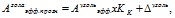 ± 1, 2, использование числового ряда;
      6) соотнесение результата счета и числа (в том числе и при нахождении ответа на вопрос задачи с помощью счета). Состав числа;      7) измерение длины предмета с помощью различных мерок. Соотнесение результата измерения длины предмета и числа;       8) число 0. Его получение и обозначение. Запись чисел от 0 до 10;       9) равенства. Неравенства. Знаки равенства и неравенства (больше, меньше). Верные и неверные равенства и неравенства;      10) отрезок. Измерение длины отрезка. Единица длины – сантиметр (1 см). Линейка с делениями;      11) построение отрезка. Треугольник, четырехугольник, пятиугольник;      13. Сложение и вычитание в пределах 10. Структура задачи. Равенство. Неравенство (61 час):      1) сложение. Сумма. Слагаемые. Значение суммы;       2) числовое выражение;       3) вычитание. Разность. Уменьшаемое. Вычитаемое. Значение разности;      4) связь между компонентами сложения и вычитания;      5) взаимообратные действия;      6) приемы сложения и вычитания: прибавление и вычитание 1; сложение и вычитание на основе знаний о составе числа; сложение на основе переместительного свойства сложения; вычитание на основе знаний о соответствующих случаях сложения;      7) таблица сложения в пределах 10 и соответствующие случаи вычитания;      8) сложение и вычитание с 0;      9) состав чисел 2, 3, 4, 5, 6, 7, 8, 9, 10. Монеты в 1 тг, 2 тг, 5 тг, 10 тг (набор и размен);      10) построение многоугольников по заданным точкам с помощью линейки;      11) структура задачи: условие и вопрос. Решение и ответ задачи. Задачи на нахождение суммы и остатка, на увеличение (уменьшение) на несколько единиц.      14. Числа от 10 до 20 (24 часа):       1) чтение и запись чисел второго десятка;       2) однозначные и двузначные числа;      3) разряды единиц и десятков двузначного числа;      4) запись двузначного числа в виде суммы разрядных слагаемых;      5) приемы сложения и вычитания, основанные на знаниях десятичного состава двузначных чисел и свойствах числового ряда: 10+5, 5+10, 15 – 10, 15 – 5, 15+1, 16-1;       6) распознавание времени по часам с точностью до 1 ч.;       7) определение порядка месяцев в году;      8) распознавание многоугольников, называние их элементов: угол, вершина, сторона;      9) единица длины – дециметр (1 дм). 1 дм = 10 см;      15. Повторение (4 часа). 4. Базовое содержание учебного предмета для 2 класса      16. Повторение (8 часов):      1) устная и письменная нумерация чисел от 1 до 20. Основное свойство числового ряда. Состав однозначных чисел. Десятичный состав двузначных чисел. Разностное чисел;      2) сложение и вычитание в пределах 10. Сложение и вычитание в пределах 20 вида: 10+3, 13 –3, 13-10, 13+1, 14-1;      3) решение задач.      17. Сложение однозначных чисел с переходом через десяток. Числовое выражение. Ломаная линия и ее длина (42 часов):       1) сложение однозначных чисел, основанное на знаниях о представлении числа как суммы двух однозначных чисел;        2) таблица сложения однозначных чисел с переходом через десяток в случаях вида + 2, 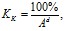 + 3, 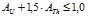 + 4, 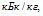 + 5,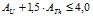  + 6, + 7, 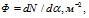 + 8, 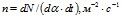 + 9;
      3) сложение и вычитание - взаимообратные действия;       4) вычитание вида 11– 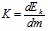 ,12 – 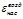 ,13 – 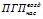 , 14 – 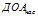 , 15 – 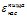 , 16 – 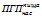 , 17 – 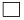 , 18 – ; 
      5) сложение и вычитание в пределах 20;       6) числовое выражение и его значение. Сравнение числовых выражений по их значениям;       7) скобки. Порядок выполнения действий сложения и вычитания в числовых выражениях, содержащих скобки и без них;       8) соотношение между сантиметром и дециметром;       9) изображение отрезка заданной длины с точностью до 1 см. Ломаная линия;      10) длина ломаной линии;       11) многоугольник;        12) задачи на нахождение неизвестного слагаемого, уменьшаемого, вычитаемого. Задачи на разностное сравнение;       13) задачи в два действия – составная задача на нахождение суммы двух слагаемых;       14) обратные задачи. Взаимообратные задачи.       18. Полные десятки. Сто (10 часов):      1) новая счетная единица – десяток, его образование;      2) счет десятками. Название, последовательность, чтение и запись десятков;      3) сравнение десятков;       4) сложение и вычитание десятков и соответствующих величин (длин);       5) монеты 20 тг, 50 тг, 100 тг (набор и размен).      19. Числаот 20 до 100 (40 часов):       1) чтение, запись и сравнение чисел в пределах 100;       2) поместное значение цифры в числе. Десятичный состав чисел. Сравнение чисел. Счет прямой и обратный, счет от заданного до заданного числа, счет группами;      3) сложение и вычитание на основе десятичного состава чисел. Сложение и вычитание вида 20 + 18, 38 – 20. Сложение и вычитание вида 36 + 21, 57 – 21. Сложение и вычитание вида 37 + 3, 40 – 3. Сложение и вычитание вида 36 + 24, 60 – 36. Сложение и вычитание вида 27 + 8, 35 – 8;      4) сочетательное свойство сложения. Использование переместительного и сочетательного свойств сложения для рационализации вычислений;      5) масса. Единица массы – килограмм (1 кг);      6) длина. Единица длины – метр (1 м). Вместимость. Единица вместимости – литр (1 л);      7) промежутки времени. Единицы времени – минута (1 мин), секунда (1 с), сутки (1 сут), неделя, месяц, год, век. Соотношения между единицами длины и промежутками времени. Определение времени по часам с точностью до 1 минуты;       8) величины. Цена, количество, стоимость;       9) прямой угол. Острый и тупой углы. Прямоугольник. Противоположные стороны прямоугольника и их свойство;      10) квадрат. Изображение прямоугольника и квадрата на клетчатой бумаге;       11) периметр многоугольника;       12) буквенное выражение. Значения выражения с одной буквой;      13) уравнение. Решение уравнений вида 12+х=12, 25-х=20, х2=8 способом подбора, на основе правил нахождения неизвестных компонентов сложения и вычитания;       14) составная задача на нахождение остатка. Составные задачи на нахождение уменьшаемого (вычитаемого);       15) письменное сложение и вычитание с переходом через десяток. Письменное сложение и вычитание в случаях вида 26 + 42, 68 – 42. Письменное сложение и вычитание в случаях вида 43 + 28, 71 – 43. Письменное сложение и вычитание в случаях вида 26 + 34, 60 – 26;      16) проверка действий сложения и вычитания. Сопоставление устных и письменных способов вычислений;      17) решение задач с помощью уравнений.      20. Умножение и деление. Периметр прямоугольника, квадрата (28 часа):      1) конкретный смысл действий умножения и деления. Знаки действий;      2) умножение. Множители. Произведение. Значение произведения;      3) переместительное свойство умножения. Связь между компонентами умножения;      4) деление. Делимое. Делитель. Частное. Значение частного;       5) связь умножения и деления. Умножение и деление – взаимообратные действия;        6) табличные случаи умножения чисел 2, 3, 4 и деления на 2, 3, 4;       7) периметр прямоугольника и квадрата;      8) задачи в одно-два действия на сложение, вычитание, умножение и деление (на равные части и по содержанию);      9) записи их решения разными способами: по действиям; составлением выражения и нахождением его значения;      10) порядок выполнения действий в выражениях, содержащих два-три действия (со скобками и без них);      11) периметр прямоугольника (квадрата).      21. Повторение (8 часов). 5. Базовое содержание учебного предмета для 3 класса      22. Повторение (12 часов):      1) табличное сложение и вычитание в пределах 20;      2) устное и письменное сложение и вычитание с переходом через десяток в пределах 100;       3) табличные случаи умножения чисел 2, 3, 4 и деления на 2, 3, 4;        4) величины (длина, масса, время, вместимость). Соотношение между единицами величин;       5) уравнение. Выражение. Числовое и буквенное выражение;      6) равенство. Неравенство;      7) составные задачи и способы их решения;      8) геометрические фигуры. Периметр.      23. Табличное умножение чисел и соответствующие случаи деления. Площадь геометрической фигуры. Буквенное выражение. Уравнение (45 часов):      1) таблицы умножения чисел 5, 6, 7, 8, 9;      2) соответствующие случаи деления. Проверка действий умножения и деления;      3) правила нахождения неизвестных компонентов умножения и деления;      4) умножение чисел на 0 и на 1;      5) деление нуля на натуральное число. Деление чисел на 1. Невозможность деления числа на 0;      6) деление на равные части. Доля числа и величины. Нахождение доли (части) числа и числа по его доли (части);      7) решение уравнений, содержащих действия умножения или деления;      8) числовые выражения. Буквенные выражения;      9) порядок выполнения арифметических действий в числовых выражениях без скобок и со скобками, состоящими из 2 – 3 действий;      10) задачи на нахождение неизвестного множителя, неизвестного делимого, делителя, на увеличение и уменьшение в несколько раз, на кратное сравнение;      11) способы нахождения периметра прямоугольника (квадрата). Сравнение геометрических фигур по площади: "на глаз" и наложением;      12) измерение площади. Палетка. Единицы площади: 1 м2, 1 дм2, 1 см2;      13) площадь прямоугольника (квадрата);       14) обозначение геометрических фигур латинскими буквами;       15) единицы времени: год, месяц, сутки. Соотношения между ними. Круг. Окружность. Центр, радиус, диаметр окружности.      24. Устные приемы умножения и деления в пределах 100 (30 часов):      1) переместительное, сочетательное и распределительное свойство умножения. Применение свойств умножения;       2) деление суммы и произведения на число;       3) умножение и деление двузначного числа на однозначное с помощью разложения на разрядные слагаемые, на удобные слагаемые;      4) деление двузначного числа на двузначное число способом подбора;      5) деление с остатком. Проверка умножения и деления. Проверка деления с остатком.      25. Числа в пределах 1000 (14 часов):      1) сотня. Счет сотнями;      2) трехзначное число и его десятичный состав; чтение и запись чисел в пределах 1000; сравнение трехзначных чисел;      3) устные приемы сложения и вычитания трехзначных чисел вида 600 + 300, 900 – 300 (6с. + 3с., 9с. – 3с.);      4) устные приемы сложения и вычитания трехзначных чисел вида 440 + 50, 750 – 90 (44д. + 5д., 75д. – 9д.);      5) устные приемы сложения и вычитания трехзначных чисел вида 120 + 780, 900 – 120 (12д. + 78д., 90д. – 12д.);       6) устные приемы сложения и вычитания трехзначных чисел на основе десятичного состава чисел;       7) составные задачи на увеличение (уменьшение) числа на несколько единиц;       8) составные задачи на разностное сравнение;       9) единица длины – километр (1 км). Единица длины – миллиметр (1 мм). Соотношения между единицами длины: 1 м = 10 дм, 1 дм = 10 см, 1 см = 10 мм, 1 м = 100 см;      10) единицы массы – грамм (1 г), центнер (1 ц), тонна (1 т). Соотношения между единицами массы: 1 ц = 100 кг; 1 т= 1 000 кг.      26. Письменное сложение и вычитание в пределах 1000. Зависимости между величинами (21 часов):      1) письменные приемы сложения и вычитания трехзначных чисел в случаях вида 246 + 342, 588 – 246; в случаях вида 362 + 456, 818 – 362; в случаях вида 236 + 687, 923 – 236; в случаях вида 286 + 617, 903 – 286;      2) проверка действий сложения и вычитания;      3) величины: масса одного предмета, количество предметов, общая масса; расход на один предмет, число (количество) предметов, общий расход;      4) решение задач на зависимости между величинами: ценой, количеством, стоимостью; массой одного предмета, числом (количеством) предметов, общей массой; расходом на один предмет, числом (количеством) предметов, общим расходом;      5) решение задач на кратное сравнение, на зависимость между величинами: расход на один предмет, число (количество) предметов, общий расход;      6) задачи в 2- 3 действия на сложение, вычитание, умножение, деление.      27. Устные приемы умножения и деления в пределах 1000, сводимые к действиям в пределах 100 (20 часов).      28. Письменные приемы умножения и деления в пределах 1000 (20 часов):      1) умножение и деление двузначных, трехзначных чисел на однозначное число;      2) задачи в три действия. Решение уравнений вида х + 4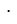 2 = 24. Решение задач с помощью составления уравнения;
      3) виды треугольников: разносторонние, равнобедренные.      29. Повторение (8 часов). 6. Базовое содержание учебного предмета для 4 класса      30. Повторение (10 часов):      1) числа в переделах ста и тысячи (чтение, запись, сравнение);       2) арифметические действия с числами в пределах 1000;        3) величины;       4) площадь прямоугольника (квадрата.;       5) выражения;        6) уравнения;       7) решение задач;      8) геометрические фигуры. Сложение и вычитание отрезков.      31. Числа от 1000 до 1 000 000. Зависимости между величинами. (50 часов):       1) таблица разрядов и классов. Чтение, запись и сравнение чисел в пределах миллиона. Запись чисел в виде суммы разрядных слагаемых;        2) зависимость между величинами: скорость, расстояние (длина пройденного пути), время; производительность, время, затраченное на работу, выполненная работа; урожайностью, площадью и массой урожая;        3) задачи на движение;       4) окружность и круг. Центр, радиус и диаметр окружности и круга.      32. Арифметические действия над числами в пределах миллиона. Куб и прямоугольный параллелепипед (70 часов):      1) деление на числа, оканчивающиеся нулями, когда в значении частного многозначное число;       2) деление с остатком на 10, 100, 1000. Деление числа на произведение; деление с остатком на числа, оканчивающиеся нулями, когда в значении частного одна цифра. Деление на числа, оканчивающиеся нулями, когда в значении частного есть нули. Деление с остатком на числа, оканчивающиеся нулями;       3) умножение числа на сумму и суммы на число. Устное умножение на двузначное число, используя правило умножения числа на сумму;      4) письменное умножение деление на двузначное число. Письменное деление на двузначное число без остатка, когда в значении частного одна цифра. Письменное деление на двузначное число с остатком, когда в значении частного одна цифра;      5) письменное деление на двузначное число, когда в значении частного многозначное число;      6) письменное деление на двузначное число, когда в значении частного нули;      7) устное умножение на трехзначное число, используя правило умножения числа на сумму;      8) письменное умножение на трехзначные числа;      9) письменное деление на трехзначное число без остатка, когда в значении частного одна цифра;      10) письменное деление на трехзначное число с остатком, когда в значении частного одна цифра;      11) письменное деление на трехзначное число, когда в значении частного двух-трех-многозначное число;      12) письменное деление на трехзначное число с остатком, когда в значении частного нули;      13) движение навстречу друг другу. Скорость сближения;      14) движение в противоположных направлениях. Скорость удаления;      15) движение в одном направлении;      16) задачи на нахождение неизвестного по двум разностям;       17) запись свойств сложения и умножения с помощью буквенных равенств (формул). Нахождение значение выражения с двумя буквами;       18) единица площади – ар (1 а). Соотношения между единицами площади: 1 м2 = 100 дм2, 1 дм2 = 100 см2, 1см2 = 100 мм2, 1 а = 100 м2. Единица площади – гектар (1 га). Соотношение между единицами площади: 1 га = 10 000 м2;      19) прямоугольный параллелепипед и его измерения (длина, ширина, высота). Вершины, ребра, грани прямоугольного параллелепипеда;      20) объем. Единицы объема. Объем прямоугольного параллелепипеда (куба).      33. Систематизация и обобщение знаний (40 часов):      1) натуральные числа и нуль. Натуральные числа. Использование натуральных чисел;      2) арифметические действия над натуральными числами и нулем;      3) свойства арифметических действий над натуральными числами и нулем;      4) название компонентов арифметических действий. Правила нахождения неизвестных компонентов арифметических действий;      5) связь сложения и вычитания, умножения и деления;      6) вычисления с помощью микрокалькуклятора. Микрокалькулятор. Введение и удаление чисел на калькуляторе;      7) нахождение значения выражений со скобками и без скобок, содержащих 4-5 арифметических действий;      8) выражения и уравнения. Числовые и буквенные выражения. Значение выражения. Правила нахождения значения числового выражения;      9) уравнение. Решение (корень) уравнения;       10) решение уравнения на основе правил нахождения неизвестных компонентов арифметических действий; способом подбора, используя свойства верных числовых равенств;       11) величины. Величины: длина, площадь, объем (вместимость, емкость), масса, время, цена, стоимость, скорость, производительность, урожайность;      12) единицы величин. Сравнение величин;      13) арифметические действия над величинами: сложение, вычитание, деление величин, умножение величины на число. Зависимости между величинами;      14) периметр многоугольника и площадь прямоугольника (квадрата);       15) объем прямоугольного параллелепипеда (куба);        16) задачи. Структура задачи: условие, вопрос. Решение задачи. Ответ задачи. Решение задач в 1–4 действия арифметическим способом (запись решения задачи по действиям; выражением и нахождением его значения) и с помощью уравнения;       17) геометрические фигуры. Точка, линия (прямая, кривая, ломаная), отрезок, угол (прямой, острый, тупой, развернутый), многоугольник (треугольник, четырехугольник и т.д.), прямоугольник (квадрат);      18) прямоугольный параллелепипед (куб). Окружность, круг. Центр, радиус, диаметр окружности и круга. 7. Требования к уровню подготовки учащихся подготовительного
класса       34. По завершении 0 класса учащиеся должны знать:       1) названия и последовательность чисел от 1 до 10;      2) названия и обозначение действий сложения и вычитания;      3) состав чисел 2-5.      35. Учащиеся должны уметь:      1) сравнивать предметы по различным параметрам величины используя приемы наложение и приложение;       2) сравнивать группы предметов по количеству путем попарного соотнесения и используя счет;       3) представить состав чисел 2-10 в предметной деятельности;      4) производить и называть действия, изменяющие количества предметов, жидкостей и сыпучих веществ;      5) определять количество предметов в пределах 10 с помощью счета;       6) читать и выкладывать из цифр и знаков примеры на сложение и вычитание, вычислять сумму и остаток одним из приемов: пересчитыванием, присчитыванием и отсчитыванием по 1, приемом, основанном на знании состава числа;       7) узнавать, различать, моделировать круг, овал, квадрат, прямоугольник, треугольник;      8) решать практические задачи на нахождение суммы и остатка, иллюстрировать содержание задачи с помощью предметов, их заместителей. 8. Требования к уровню подготовки учащихся 1 класса       36. По завершении 1 класса учащиеся должны знать:       1) последовательность чисел от 0 до 20;      2) таблицу сложения чисел в пределах 10 и соответствующие случаи вычитания;      3) названия компонентов арифметических действий; переместительное свойство сложения;      4) состав однозначных чисел, десятичный состав чисел второго десятка;      5) обозначения единиц величин: 1 ч, 1 см, 1 дм, 1 тг;      6) соотношение между дециметром и сантиметром.      37. Учащиеся должны уметь:      1) определять количество предметов в пределах 20, читать, записывать и сравнивать числа от 0 до 20;      2) находить значение числового выражения в 1-2 действия в пределах 20 (без скобок);      3) использовать знания состава чисел первого десятка при нахождении суммы и остатка;      4) решать задачи в одно действие на сложение и вычитание;      5) измерять и строить отрезки с помощью линейки;      6) узнавать и называть геометрические фигуры: прямая линия, отрезок, луч, угол, круг, овал, квадрат, прямоугольник, треугольник;      7) работать с учебником, понимать смысл рисунков и схем, упражнений и требований, представленных в нем. 9. Требования к уровню подготовки учащихся 2 класса      38. По завершении 2 класса учащиеся должны знать:      1) названия и последовательность чисел до 100;      2) таблицу сложения однозначных чисел и соответствующие случаи вычитания в пределах 20;      3) правила порядка выполнения действий в числовых выражениях в 2 действия, содержащих сложение и вычитание (со скобками и без них);       4) обозначения единиц величин: 1 л, 1 кг, 1 м, 1 мин, 1 с, 1 сут;       5) соотношение между единицами длины и времени.      39. Учащиеся должны уметь:      1) читать, записывать, сравнивать числа в пределах 100;      2) находить сумму и разность чисел в пределах 100 в легких случаях устно, в более сложных – письменно;      3) вычислять значения числовых выражений, содержащих 2 действия (со скобками и без них);      4) решать задачи в 1-2 действия на сложение и вычитание;      5) строить отрезок заданной длины с точностью до 1 см.;      6) строить прямоугольник и квадрат на клетчатой бумаге, изображать углы прямые, острые, тупые;      7) находить длину ломаной линии;      8) находить периметр треугольника, квадрата и прямоугольника. 10. Требования к уровню подготовки учащихся 3 класса      40. По завершении 3 класса учащиеся должны знать:      1) названия и последовательность чисел до 1000;      2) наизусть таблицу умножения однозначных чисел и соответствующие случаи деления;      3) правила кратного и разностного сравнения чисел;      4) приемы устного умножения и деления на однозначное число;      5) порядок выполнения действий в выражениях со скобками и без них;      6) единичные соотношения мер длины, стоимости, массы;      7) правила вычисления площади и периметра прямоугольника (квадрата).      41. Учащиеся должны уметь:      1) читать, записывать, сравнивать числа в пределах 1000;      2) выполнять устно четыре арифметических действия в пределах 100 и в пределах 1000, в случаях, сводимых к действиям в пределах 100, выполнять проверку вычислений;      3) пользоваться письменными вычислительными приемами;      4) пользоваться правилами порядка выполнения арифметических действий в выражениях со скобками и без скобок, состоящих из 2-3 действий, при нахождении значений выражений;      5) решать уравнения на основе правила нахождения неизвестного компонента арифметических действий;      6) решать задачи в 2 –3 действия, в том числе задачи на нахождение длины ломанной, периметра многоугольника, периметра и площади прямоугольника (квадрата). 11. Требования к уровню подготовки учащихся 4 класса      42. По завершении 4 класса учащиеся должны знать:       1) структуру текстовой задачи;       2) правила порядка выполнения арифметических действий в выражениях;       3) названия компонентов арифметических действий;       4) переместительное и сочетательное свойства сложения и умножения, распределительное свойство умножения относительно сложения и вычитания;       5) правила кратного и разностного сравнения чисел;       6) правила нахождения неизвестных компонентов арифметических действий;      7) обозначения единиц величин: 1 ч, 1 см, 1 дм, 1 тг, 1 л, 1 кг, 1 м, 1 мин, 1 с, 1 сут, 1 мм, 1 км, 1 мм2, 1 см2, 1 дм2, 1 м2, 1 мм3,1 см3, 1 дм3, 1 м 3 , 1 г, 1 ц, 1 а, 1 км/ч, 1 м /мин, 1 см / с и т.п.;      8) соотношения между единицами длины, массы, времени, объема;      9) правила нахождения периметра и площади прямоугольника (квадрата), объема прямоугольного параллелепипеда (куба);      10) зависимости между величинами: скорость, расстояние (пройденный путь), время; производительность, время, затраченное на работу, выполненная работа; урожайностью, площадью и массой урожая.      43. Учащиеся должны уметь:      1) работать с учебником, понимать смысл рисунков и схем, заданий и требований, представленных в нем;      2) проверять правильность выполнения упражнений, решения задач и уравнений;       3) правильно использовать математические знаки;       4) анализировать, сравнивать, использовать аналогию и обобщать;      5) читать, записывать и сравнивать числа в пределах миллиона;      6) выполнять арифметические действия с натуральными числами и нулем; вычислять квадрат и куб числа;      7) вычислять с помощью калькулятора;      8) решать текстовые задачи, в том числе на движение, на совместную работу, на зависимости между величинами, арифметическим способом (по действиям или с помощью составления выражения и нахождения его значения) и с помощью уравнения;      9) различать равенства и неравенства; выражения и уравнения;       10) использовать переместительное, сочетательное и распределительное свойства при нахождении значения выражений;       11) использовать правила кратного и разностного сравнения чисел (находить во сколько раз одно число больше (меньше) другого; на сколько одно число больше (меньше) другого);      12) пользоваться правилами порядка выполнения арифметических действий в выражениях при нахождении значения выражений;      13) решать уравнения на основе правил нахождения неизвестных компонентов арифметических действий; способом подбора;      14) строить отрезок, измерять и сравнивать длины отрезков и ломаных линий;      15) строить прямоугольник (квадрат) на клетчатой бумаге;      16) отличать окружность от круга; распознавать углы: прямые, острые, тупые, развернутые;      17) обозначать геометрические фигуры латинскими буквами и правильно произносить эти буквы.      44. Личностные результаты. Учащиеся должны проявлять:       1) чувство гордости за свою Родину, уважение к истории, культуре и традициям и другим ценностям казахского народа и других этносов, проживающих на территории Казахстана;       2) осознание роли своей страны в мировом развитии, уважительное отношение к семейным ценностям, бережное отношение к окружающему миру;      3) активную позицию в охране окружающей среды;       4) волевые качества, такие как ответственность, аккуратность, усидчивость, дисциплинированность;       5) установку на здоровый образ жизни, наличие мотивации к творческому труду, к работе на результат;      6) навыки сотрудничества со взрослыми и сверстниками;      7) заинтересованность в приобретении и расширении знаний и способов действий, творческий подход к выполнению заданий;      8) уважение к старшему поколению и заботу о младших.      45. Системно-деятельностные результаты. Учащиеся должны овладеть:      1) умением ясно и точно выражать свои мысли в устной и письменной речи с применением математической терминологии и символики;      2) техникой практических вычислений;      3) умением применять алгоритмические предписания, правила и образцы на математическом материале;       4) умением применять приобретенные математические знания, умения, и вычислительные, измерительные и графические навыки в различных жизненных ситуациях, существующих в окружающем мире, и в смежных предметах;       5) умением планировать, выполнять по плану различные действия, осуществлять самоконтроль и самооценку;      6) рефлексию своей деятельности;      7) умениями коммуникативного общения в различных формах организации учебной деятельности. Типовая учебная программа по предмету
"Коррекционная ритмика" для учащихся с задержкой психического
развития 0-4 классов уровня начального образования       Сноска. Приказ дополнен приложением 155 в соответствии с приказом Министра образования и науки РК от 18.06.2015 № 393 (вводится в действие по истечении десяти календарных дней со дня его первого официального опубликования).  1. Пояснительная записка       1. Учебная программа разработана в соответствии с Государственным общеобязательным стандартом среднего образования (начального, основного среднего, общего среднего образования), утвержденным постановлением Правительства Республики Казахстан от 23 августа 2012 года № 1080 и с учетом необходимости удовлетворять особые образовательные потребности учащихся с задержкой психического развития.      2. Недостаточная сформированность моторики и, особенно, психических процессов ставят детей с задержкой психического развития (ЗПР) в специфические условия обучения. Формирование их учебной и двигательной деятельности, регуляция поведения осуществляются на фоне недостаточно развитых высших психических функций: внимания, памяти, мышления, воображения и речи. Все это вызывает необходимость введения в учебный план школ и классов для детей с ЗПР специального предмета "Коррекционная ритмика".      3. Целью предмета "Коррекционная ритмика" в школах (классах) для детей с задержкой психического развития является компенсация основного нарушения путем развития, воспитания и коррекции у учащихся двигательной сферы в сочетании со словом и музыкой и, в конечном итоге, адаптации к условиям внешней и внутренней среды. Таким образом, основное содержание уроков коррекционной ритмики составляет двигательная деятельность в сочетании со словом и музыкой.       4. Основные задачи:       1) формировать представление о ритме и чередованиях как основном организующем факторе любой деятельности;       2) научить координированно, пластично и ритмично двигаться (ходить, бегать, танцевать), правильно ориентируясь в пространстве;       3) сформировать способность слушать и чувствовать музыку и выражать ее темп, динамику, ритм, настроение, содержание и характер;      4) отработать умение произвольно (по сигналу) включаться в любое движение и произвольно его заканчивать;      5) сформировать умение внятно произносить все звуки, слова, фразы, тексты; воспроизводить различные виды интонации, произвольно изменять темп и ритм речи, сопровождать свою речь и движения мимикой и жестами;       6) развивать и корригировать психические функции и компоненты структуры учебной деятельности в процессе совершенствования психомоторики;       7) воспитывать положительные качества личности: дисциплинированность, вежливость, толерантность.      5. Программа состоит из четырех разделов:      1) ориентировка в пространстве зала;      2) общеразвивающие (ритмико-гимнастические) упражнения;      3) танцевальные и другие музыкально - ритмические движения;       4) элементы психогимнастики и речевая ритмика.        6. Основным организующим принципом изложения содержания обучения в данной программе является принцип концентричности. Весь материал подобран и изложен с постепенным усложнением, повторением и наращиванием.       7. Объем учебной нагрузки по предмету "Коррекционная ритмика" на начальной ступени школы в соответствии с типовым учебным планом составляет: подготовительный класс – 33 часа; первый класс – 1 час в неделю, всего 33 часа; второй класс – 1 час в неделю, всего 34 часа; третий класс – 1 час в неделю, всего 34 часа; четвертый класс – 1 час в неделю, всего 34 часа.      8. В процессе изучения предмета "Коррекционная ритмика" осуществляются межпредметные связи с общеобразовательными учебными дисциплинами:       1) "Русский язык", "Казахский язык": пополнение словарного запаса при разучивании песен на казахском и русском языках; работа над произношением специфических звуков казахского языка в процессе исполнения казахских песен;       2) "Литературное чтение": соотнесение прочитанного литературного, поэтического текста и прослушанного музыкального произведения;       3) "Изобразительное искусство": использование изобразительных произведений при работе над танцем, пением;        4) "Познание мира": использование жизненного опыта, материала экскурсий в процессе работы над музыкальным произведением; соотнесение образов природы, названий местностей и животных, встречающихся в музыке, с окружающим миром;       5) "Математика": использование элементарных математических представлений, знаний и понятий при анализе отрабатываемого движения;       6) "Физическая культура": отработка основных движений (махи, наклоны, качания…) под музыку и речь- в строгом соответствии с программой по физ.воспитанию;       7) "Пение и музыка": использование изученного музыкального материала для укрепления дыхательно-голосового и артикуляционного аппарата в процессе распевок, попевок; отработка основных представлений и знаний о темпоритме и других характерологических компонентов музыки на практике, например, при разучивании песен-плясок. 2. Базовое содержание учебного предмета для подготовительного
класса      9. Ориентировка в пространстве зала. Ходьба и маршировка в различных направлениях свободным шагом с естественным движением рук и ног. Легкий ритмичный бег по одному, парами, врассыпную, по всему пространству зала. Движение "паровозиком", бег по кругу на носках. Повороты вправо, влево по сигналу учителя во время движения. Ходьба и бег между расставленными предметами.       10. Общеразвивающие ритмико-гимнастические упражнения:       1) движения рук вперед – назад – вверх без предметов и с предметами (флажки, обручи, палки, мячи) – стоя, сидя на полу, на стуле. Размахивание руками с постепенным увеличением амплитуды. Хлопки впереди и сзади себя. Круговые движения руками, подъем и опускание рук с одновременным подъемом на носки;      2) приседания, держась рукой за спинку стула. То же без опоры. Приседания с предметом. Попеременное выставление ног на носок вперед и в сторону. Поочередное поднимание левой и правой ног, согнутых в коленях с хлопком под коленом, обхватывание колена рукой, палкой обручем. Вставание на носки. Повороты вправо, влево – ноги вместе, сидя на полу;       3) наклоны вперед, назад, в стороны (коснуться носков рукой). Выставление предметов перед собой и сбоку от себя, захват этих предметов. Поочередное поднимание и опускание прямых ног из положения лежа перед собой. Упражнение на выработку осанки. Из положения "лежа на коленях", упираясь руками в пол, вставать, разгибая колени, не отрывая рук от пола. Свободное ползание по ковру между предметами.        11. Танцевальные и другие музыкально-ритмические движения:       1) восприятие звучания музыкального инструмента (рояль, металлофон, бубен, домбра). Восприятие начала и конца звучания музыкального произведения: с началом музыки шагать на месте, с окончанием – остановиться и хлопнуть. Передача умеренного и быстрого темпов музыки движением. Отхлопывание акцента. Использование бубна, барабана, маракас для передачи сильных и слабых долей, для воспроизведения ритмического рисунка. Начало движения сразу после вступления;       2) выполнение действий по подражанию индивидуально и коллективно. Восприятие и передача динамических оттенков: музыка громкая и тихая;       3) знакомство с элементами танца. Простой ход. Бег на полупальцах. Шаг галопом (медленно, быстро). Притопы. Кружение через плечо. Элементы казахского народного танца: Простой шаг с каблука и из первой позиции в сторону, позиция рук "Салем". Пляски: "Карусель" (татарская народная песня), "Той бастар" (казахская народная песня), "Как у наших у ворот" (русская народная мелодия), "Почему медведь зимой спит" (А.Книппер, А.Коваленков).       12. Элементы психогимнастики и речевая ритмика:       1) мимические позы радости, грусти. Определение этих чувств по мимике. Формирование ощущений расслабления по контрасту с напряжением. Расслабление по инструкции (без контраста с напряжением);      2) дикционные упражнения. Называние и нахождение органов артикуляции. Отработка равномерного длительного ротового выдоха;       3) упражнения на тонкую моторику. Сжимание кистей в кулачки, разжимание кулачков. Черчение параллельных вертикальных линий по разметке под счет. Ритмичное сближение пальцев, поочередно с большим, под текст.       13. Речевой материал для подготовительного класса: ритмика, урок ритмики, флажок, обруч, лента, мяч, бубен, барабан, рояль, домбра, кулак, шаг, притоп, хлопок, скок, поскок, вперед(и), назад (сзади) быстро, медленно, громко, тихо, в сторону, вправо, влево, вверх(у), вниз(у), поворот, наклон, на месте, верхняя губа, нижняя губа, язык, зубы, чувства радости, грусти.      14. Музыкальный материал к урокам ритмики в подготовительном классе: Моя мама (народная песня), Той бастар (народная песня), кюй "Ақсақ құлан", Походный марш (Д. Кабалевский), Колыбельная (Римский-Корсаков). 3. Базовое содержание учебного предмета для 1 класса      15. Ориентировка в пространстве зала:       1) ходьба размеренным широким шагом. Легкий ритмичный бег в заданном темпе. Смена темпа движений со сменой музыки. Бег и ходьба "змейкой" (не держась за руку);        2) смена направления движения по заданию учителя. Движение в колоне по одному, 2, 3 с сохранением дистанции. Совмещение ходьбы и бега с выполнением одного-двух заданий по инструкции (обежать, собрать, переложить предметы и т.п.). Построение в круг и ходьба по кругу с поворотом корпуса. Ходьба воль стен с четкими поворотами в углах зала. Ходьба по средней линии зала. Нахождение места в шеренге (по росту).         16. Общеразвивающие ритмико-гимнастические упражнения:        1) подъемы и взмахи руками. Сведение рук впереди, за спиной. Свободные качания, хлопки перед собой, над головой. Движения с лентой;       2) наклоны, не сгибая колен с касанием руками носков ног, повороты с передачей предметов, с переносом рук на пояс. Выставление поочередно ног на носок вперед, в сторону, назад. Полуприседания, приседания, разгибание и сгибание ног в голеностопе;       3) упражнения на выработку осанки. Стояние у стены с касание ее пятками, ягодицами, лопатками, головой. Пригибание к полу, сидя на коленях. Стоя на коленях, опираясь о пол, переступания руками вправо, влево.       17. Танцевальные и другие музыкально-ритмические движения:       1) упражнения на согласование темпов движения с темпами музыки. Отхлопывание, отстукивание ритма. Остановка движения с окончанием музыки. Ритмичные поскоки под музыку. Смена направления движения со сменой музыкальной фразы. Различение характера в музыке. Протяжный – отрывистый, ровный – скачкообразный. Передача смены характера музыки сменой сопутствующих движений (хлопки, притопы, поскоки). Торможение движения по словесному сигналу. Выполнение цепочки упражнений с предметами под музыку по образцу. Упражнения на передачу, перекат, подбрасывание и ловлю предметов по словесной команде и под музыку;        2) упражнения на развитие зрительного внимания (остановка по зрительному сигналу). Слушание и распознавание музыкальных пьес для детей. Передача музыкального акцента ударами по мячу, в бубен, барабан. Танцевальные движения: Шаг галопа в сторону. Переменный шаг. Шаг с носка на пятку. "Ковырялочка" с притопом, хороводы. Песни-пляски "Как на тоненький ледок" (русская народная мелодия), Наурыз (Б Аманжолов).        18. Примечание. Тексты и мелодии песен-плясок разучиваются заранее, на уроках музыки, затем повторяются, отрабатываются на ритмических занятиях. Пляски и песни-пляски могут быть заменены на аналогичные по тематике, темпо-ритмической направленности и сложности элементов.       19. Элементы психогимнастики и речевая ритмика:      1) игры на ослабление возбуждения. Введение формул внушения состояния покоя. Новые упражнения на расслабление. Эмоция удивления: распознавание изображения, чередование эмоций радости, грусти, удивления;      2) актикуляционный тренинг (упражнения на верхний подъем языка: "Качели", "Гармошка", "Гриб", – в сочетании с подниманием и опусканием рук (без произношения звуков). Произнесение взрывных согласных в сочетании с резкими движениями (выпады, притопы, наклоны). Просодические упражнения. Двусложный ритм в словах, фразах из двусложных слов. Отхлопывание, отстукивание двусложного ритма в сочетании с маршем на месте. Отработка открытых слогов в сочетании с различными наклонами вправо и влево из положения сидя (на ударный слог больше угол наклона);       3) упражнения на тонкую моторику. Слитное написание бордюров, рисование спиралей, клубочков, штрихов, со снижением и наращиванием темпа. Самомассаж кистей. Различные соединения и разъединения пальцев. Считалки с названием пальцев и мелкими движениями. Выполнение цепочки действий по предварительной словесной инструкции.       20. Речевой материал для 1 классе: носок, пятка, колено, локоть, шаг, галоп, ходьба по кругу, наклон, поворот, хоровод, выпад, тяжелый (легкий) шаг, тихо, громко, вдох, выдох, переменный шаг, ковырялочка, акцент, высокие и низкие (звуки, голоса), весело, домбра, балалайка, Наурыз.      21. Музыкальный материал к урокам ритмики в 1 классе: Детская полька (М. Глинка), Колыбельная (Б. Флисс), Казахский вальс (Л. Хамиди), Кара Жорга (обр. Л. Хамиди), Марш деревянных солдатиков (П.Чайковский). 4. Базовое содержание учебного предмета для 2 класса      22. Ориентировка в пространстве зала:       1) ходьба с левой ноги, чередование ходьбы с приседанием под музыку. Ходьба широким скользящим шагом, со сгибанием колен, с воображаемым несением тяжести;       2) легкий бег на носках широким шагом. Продвижение прыжками, с прихлопом на сильную долю. Самостоятельное организованное построение в колонну по одному, в шеренгу по росту, в шахматном порядке;       3) построение в круг с перестроением в несколько кругов. Умение быстро найти свою пару после свободного хождения по ограниченному пространству;        4) умение тормозить свое движение по зрительному сигналу, словесной инструкции, по музыкальному сигналу.        23. Общеразвивающие ритмико-гимнастические упражнения:       1) наклоны, повороты, круговые движения головы. Выбрасывание рук. Раскачивание рук с увеличением амплитуды, с обхватом плеч. Круговые вращения в плечевом поясе. Наклоны вперед и назад с выпрямленной и согнутой спиной;       2) повороты из положения "ноги врозь", "сидя", из полуприсева. Передача мяча через голову, сидя, с выгибание туловища назад. Полуприседания, подъем на носки, опускание на всю ступню и в полуприсев. Сидя, вытягивание носка вперед, в сторону, вверх, круговое движение в голеностопе. Свободное качание ноги от бедра;        3) перекаты на спине в группировке. Сидя на пятках, упираясь руками о пол, прогибать и округлять спину.       24. Танцевальные и другие музыкально-ритмические движения:       1) передача движением темпа музыки, плавный переход от умеренного к быстрому или медленному темпу. Движения в соответствии с контрастным характером музыки. Передача ритмического рисунка хлопками. Передача движениями динамических оттенков музыки (постепенного усиления и ослабления звучания);       2) восприятие и воспроизведение равномерно повторяющихся в музыке двудольного и трехдольного размеров и передача их движениями (маршевый шаг и вальсовый шаг) с предметами и без них;       3) передача ритмических рисунков, даваемых учителем, хлопками (без музыкального сопровождения и опоры на зрение). Выполнение цепочки движения с одним "запрещенным" движением;       4) танцевальные элементы. Присядка (для мальчиков). "Матрешки" для девочек. Полька с поскоком. Вальсовый шаг. Шаг "Веревочка". Боковой шаг с припаданием. Переменный шаг (классический русский и казахского танца). Приставной шаг с приседанием (движение ног казахского народного танца). Ритмичное (под музыку) перекладывание, перебрасывание, перекатывание мячей разного диаметра из одной руки в другую. Песни-пляски: "К нам приходит Новый год" (В. Гречик, З. Петрова) "Наурыз" (Б. Есдаулетов, М. Сарынова).       25. Элементы психогимнастики и речевая ритмика:       1) произвольное чередование расслабления и напряжения мышц отдельных групп под формулы педагога-ритмиста и самостоятельные команды. Расслабление артикуляционных мышц по контрасту с напряжением;      2) понятие об отрицательных и положительных эмоциях. Работа с картами чувств и ощущений. Анализ ситуаций, подбор ситуаций к изображенной мимике, – на материале эмоций радости, грусти, удивления, страха;       3) самомассаж мимических мышц. Регуляция диафрагмального дыхания в общих движениях (повороты, вращения, выпады). Дробный выдох с проговариванием слогов, двусложных и трехсложных слов. Трехсложные ритмы в различных словах, не связанных общим смыслом.       26. Речевой материал для 2 класса: тяжелая поступь, скользящий шаг, бег на носках, прыжок, колонна, шеренга, круг, вращение, согласные звуки, челюсть, твердые и мягкие (звуки), звонкие и глухие (звуки), боковой шаг с припаданием, приставной шаг с приседанием, вальсовый шаг, переменный шаг, полька, ритм вальса, марша, диалог, интонация, вопросительное слово, название пальцев рук.      27. Музыкальный материал к урокам ритмики во 2 классе: Сары-Арка (Курмангазы), Сарыжайлау (Таттимбет), "Болезнь куклы" (П.Чайковский), Соловей (В.Алябьев), Танец маленьких лебедей из балета П.Чайковского "Лебединое озеро". Клоуны (Д. Кабалевский). Турецкое рондо (В.Моцарт). 5. Базовое содержание учебного предмета для 3 класса       28. Ориентировка в пространстве зала:        1) ходьба в колонне с левой ноги с правильной координацией рук, гордой осанкой, в ускоренном и замедленном темпе. Произвольная (по сигналу) смена ширины шага и вида шага. Имитация походки животных: лисы, медведя, цапли, ежа, лягушки;        2) бег легким пружинистым шагом с размахиванием рук, подниманием колен, захлестыванием голени назад. Построение в шеренгу, колонну, круг, перестроение в разные колоны на месте, на ходу – все по команде учителя;        3) построение в шахматном порядке. Выворачивание круга. Ходьба в разных заданных направлениях. Пробегание под вертящейся веревкой.        29. Общеразвивающие ритмико-гимнастические упражнения:      1) совмещение поворотов и вращений головой с общими движениями, передачей предметов, других порядковых упражнений. Сведение и разведение лопаток (в сочетании с дыханием). Выбрасывание рук. Свободные качания. Сгибание и разгибание рук в различном темпе с различной амплитудой;       2) движения плавные, резкие, быстрые, медленные. Наклоны. Повороты из различных положений. Вращения в тазобедренном суставе. Свободное качание. Сгибание, махи, движения в коленом суставе. Движения при поднятом вверх носке. Вращение в голеностопе. Сочетание движений в суставах ног с движением головы, рук и туловища. Вывороты ног.        30. Танцевальные и другие музыкально - ритмические движения:       1) регулирование темпа движений, координация движений каждого ученика с коллективным темпом и ритмом;       2) совмещение двух ритмов (четверть в шаге, восьмая – хлопок). Сознательное, с помощью счета, определение и фиксация акцента движением. Подчинение собственных движений любому ритму и автоматизация их. Поочередное выполнение ритма в парах. Работа с предметами в определенном ритме, связанном с групповыми перестроениями. Воспроизведение предложенного ритма. Исполнение канона при выполнении танцевально-ритмических упражнений;       2) элементы казахского танца: "шанырак", "тумарша", выбрасывание ног, скользящий переменный шаг, позиция рук "айна" и "буркит". Элементы русского танца: скользящий шаг на полупальцах, "веревочка", простая дробь. Приведение в соответствие движений рук характеру мелодий (плавный, медленный, отрывистый). Большой и малый па-де-баск. Песни-пляски: Туган Жер (К. Дуйсекеев), Елочка (Ф.Брук, Ф Бубель).       31. Элементы психогимнастики и речевая ритмика:       1) этюды на выразительные жесты. Этюды на расслабление мышц всего тела по команде, по представлению. Тематическое рисование. Игры на запрещенную позу (мимическую и общую). Этюды на выражение эмоций горя, счастья, гнева, страха;       2) ритмизированные слоговые дорожки с чередованием закрытых и открытых слогов. Протянутое пение гласных с утрированной артикуляцией. Немая артикуляция. Внутренняя артикуляция. Декламация стихотворений с движением. Канон в речедвигательных упражнениях. Изменение силы голоса – способ постановки логического ударения. "Кричалки". Трехсложный, четырехсложный ритм в стихах.       32. Речевой материал для уроков ритмики в 3 классе: акцент, ритмический рисунок, скользящий шаг, плавные движения, резкие движения, усиление и ослабление голоса, колыбельная, плавная и отрывистая мелодии, бодрая и унылая мелодии, канон, "крадучись", пружинистый шаг, в шахматном порядке, маракас, скрипка, рояль, оркестр, дирижер, нежность, интонация.      33. Музыкальный материал для уроков ритмики в 3 классе: "Молдабай" (народная песня) "Песня жаворонка" (П.Чайковский), "Марш Черномора" из оперы "Руслан и Людмила"(М. Глинка), Танец эльфов (Э.Григ), "Танец батыров" ( Б.Байкадамов), Опера "Абай" (Е.Брусиловский), Мелодии разных народов, населяющих Республику Казахстан. 6. Базовое содержание учебного предмета для 4 класса      34. Ориентировка в пространстве зала: перестроение из колонны по одному в колонну по 2, 3, 4. Ходьба с акцентированием сильной доли такта, воспроизведением ритмического рисунка. Перестроение из нескольких колонн в несколько кругов, с сужением и расширением их. Упражнения с предметами, выполняемые во время ходьбы и бега (передача мяча, вращение лент, подбрасывание и ловля обруча). Фигурная маршировка (каждый из детей берет на себя роль ведущего, дает команды, ведет группу). Использование во время движения бубна, барабана, погремушек.      35. Общеразвивающие ритмико-гимнастические упражнения:      1) повороты и вращения головы во время ходьбы и бега при передаче предметов. Сведение и разведение лопаток, жим на бицепс и трицепс с установление ритмичного дыхания;       2) Распрямление ног из положения "сидя на корточках" с захватом руками лодыжек, до положения "согнувшись", не выпуская лодыжек, и обратно, в умеренном темпе (размер 2/4). Различные приседания с разворотом туловища. Фронтальные и боковые махи (движения в тазобедренном суставе);       3) Сочетание движения в суставах ног с движениями головы, рук и туловища одновременно и последовательно. Поднимание из положения "лежа на спине" в положение "сидя", с прогибанием спины, держась руками за шею под затылком. Подтягивание колен к груди из положения "лежа на спине", не отрывая плеч от пола. Одновременное поднятие плеч и колен в положении "лежа на животе" ("качалка");       4) упражнения в парах: сцепившись локтями, спина к спине, поочередное поднимание напарника и возврат в исходное положение (полуперекаты на спине).        36. Танцевальные и другие музыкально - ритмические движения:       1) самостоятельное обозначение ритма слышимой мелодии с использованием музыкально-шумовых инструментов. Ритмичное и выразительное исполнение разученных мелодий (с сохранением ансамбля). Различение современной и классической музыки. Распознавание характерных движений национальных танцев народов, населяющих Казахстан. Боковой шаг с притопом и припаданием, простая дробь, "ковырялочка" с поскоком и притопом, полька, греческий танец (построение и перестроение – скрестный шаг с махом). Гопак;       2) элементы украинского танца: прыжки с разведением ног и наклонами. Лезгинка. Элементы танца: семенящий шаг на полупальцах, высокие прыжки с захлестыванием голени, построение и перестроение). Молдовеняска (элементы танца: простой галоп с чередующимися движениями рук, скрестный шаг в разных видах). Вариации степа: простая дробь с продвижением и на месте. Элементы латиноамериканских танцев (румба, сальса, бачата). Закрепление элементов и движений казахского танца. Разучивание танца " Казахский детский танец" (полный вариант), песни-пляски " Во поле береза стояла" (полный вариант).        37. Элементы психогимнастики и речевая ритмика. Разучивание формул самовнушения на снятие эмоционального напряжения. Упражнения на выработку адекватной самооценки и взаимооценки качества выполнения упражнений. Положительные и отрицательные эмоции, чувства стыда и вины (определение, изображение, анализ ситуации). Работа со скороговорками и чистоговорками на чередование оппозиционных звуков. Различение и изменение высоты голоса (чередование тесситур). Самостоятельная интонационная разметка стихотворного текста (паузы, тесситура, громкость). Логическое ударение в диалогах. Отработка всех видов интонации. Пальчиковый теневой театр.       38. Речевой материал для 4 класса: мышцы, ритмичное дыхание, голень, колено, сустав, мах, вращение, внутрь, наружу, резкие движения – плавные движения, ускорение, замедление, танец, орнамент, костюм, напевный, плавный, отметить акцент, бодрая, веселая, грустная, маршевая, танцевальная напевная (мелодия), двусложный ритм, трехсложный ритм, сила голоса, интонация, Положительные – отрицательные (эмоции), стыдно, извините, заносчивый – скромный, чувствовать вину, просить (приносить) извинения, аутотренинг, мимика, жесты.      39. Музыкальный материал для уроков ритмики в 4 классе: Карнавал животных (К. Сен-Санса), Той жыры (Д.Сулеев). Мелодии народов мира. Вперед по кругу (греческая народная мелодия), Клезмер (еврейская народная мелодия). 7. Требования к уровню подготовки учащихся подготовительного
класса      40. По завершении подготовительного класса учащиеся должны уметь:      1) готовиться к занятиям и организованно входить в класс под музыкальное сопровождение*;      2) двигаться в соответствии с характером, темпом и динамикой музыкального сопровождения. Воспринимать начало и конец звучания музыкального произведения или устного текста*;      3) легко и ритмично, координируя движение рук и ног, ходить на носочках и пятках (под музыку 2\4, 4\4);      4) стоять на одной ноге, плавно перемещаясь на другую под указание педагога;      5) выполнять простые движения с предметом (палки, мячи, платочки и т.д.) по образцу*;      6) ориентироваться в пространстве, строиться и перестраиваться на месте и во время ходьбы, сохранять требуемую дистанцию;      7) исполнять коллективные игровые и танцевальные движения в песнях плясках в соответствии с программными требованиями, знать и выполнять несколько основных движений русского и казахского народных танцев;      8) определять характер слышимого или музыкального материала в рамках "веселый – грустный", "быстрый – медленный";      9) демонстрировать мимические позы радости и грусти в соответствии с заданной ситуацией*;       10) различать на слух звучание музыкальных инструментов: домбры, рояля, бубна, барабана, металлофон;       11) выполнять упражнение "кулачок", различать все пальцы рук;      12) умения и навыки, обязательные к отработке с детьми, как с простой, так и со сложной структурой дефекта. 8. Требования к уровню подготовки учащихся 1 класса      41. По завершении 1 класса учащиеся должны уметь:      1) согласовывать движения с музыкой в быстром, медленном и умеренном темпе, переключаясь по сигналу с одного на другой*;      2) ходить и бегать в колоне по одному, по два, по три человека, сохраняя дистанцию, менять направление движения по сигналу учителя и мгновенно останавливаться, уметь делать четкие повороты*, бегать врассыпную, уступая дорогу друг другу*;      3) воспроизводить и передавать в движении акцент и несложный ритмический рисунок музыкального отрывка или фразы, слушать и распознавать музыкальные пьесы и отрывки из произведений;      4) двигаться в хороводе, расширяя и сужая его во время движения;      5) называть пальцы руки*, уметь самостоятельно воспроизводить 1-2 упражнения из пальчиковой гимнастики в речевом сопровождении;      6) передавать различный характер музыки походкой: легкий шаг, тяжелый, уметь передавать особенности движения животных: лисы, медведя, зайца*;      7) произвольно воспроизводить движения, соответствующие эмоциям: грусти, радости, удивления. 9. Требования к уровню подготовки учащихся 2 класса      42. По завершении 2 класса учащиеся должны уметь:      1) выполнять вращения с лентой и обручем, уметь перебрасывать и ловить подброшенный предмет*;      2) легко, естественно и непринужденно выполнять все игровые и плясовые движения;      3) правильно и отчетливо произносить все звуки;      4) различать ритмы вальса, марша;      5) произвольно менять силу и высоту голоса, передавая вопросительную и восклицательную интонацию;      6) двигаться прыжками, выделяя сильную долю такта. 10. Требования к уровню подготовки учащихся 3 класса      43. По завершении 3 класса учащиеся должны уметь:      1) перестраиваться по команде во время движения в колонне, сужать и расширять круги по команде учителя;      2) подчинять свои движения любому заданному ритму;      3) передавать в игровых и плясовых движениях различные нюансы музыки и текста;      4) распределять дыхание при исполнении танцев и песен-плясок;       5) различать разнообразные по характеру и звучанию марши, танцы;       6) быть ведущим в коллективной игре, уметь подавать четкие команды, адекватные игровым правилам, контролировать выполнение правил всеми игроками. 11. Требования к уровню подготовки учащихся 4 класса      44. По завершении 4 класса учащиеся должны уметь:      1) различать двух и трехдольные размеры, формы в музыке, отмечать в движении метр, акценты, ритмический рисунок;      2) различать и исполнять основные характерные движения танцев народов, населяющих Республику Казахстан;      3) адекватно оценивать свою деятельность и качество выполнения заданий другими учащимися, подводить итог занятия;       4) владеть всеми доступными приемами самоорганизации учебной деятельности, приемами стабилизации эмоционального состояния.       45. Личностные результаты. Учащиеся должны проявлять:       1) нравственное поведение, умением устанавливать прочные дружеские контакты;       2) стремление к утверждению позитивного социального статуса себя в коллективе;      3) признание культурных ценностей своего и других народов, проживающих в Республике Казахстан.      46. Системно-деятельностные результаты. Учащиеся должны овладеть:       1) навыком выполнения знакомого действия в строгом соответствии с инструкцией;       2) умением выбрать необходимые для выполнения музыкально ритмической деятельности атрибуты, музыкальное сопровождение;       3) умением выполнять по заданному алгоритму текущий контроль своей ритмической деятельности;       4) навыком оценивания результата своей деятельности по заданным критериям и заданным способом;      5) умением составить план выступления на тему о музыке и ритмических движениях;       6) нормами публичного поведения в процессе речи или музыкально-ритмической, творческой деятельности;       7) умением работы в группе: давать ответ (выполнять действие) в соответствии с заданием для групповой работы, разъяснять свою идею, предлагая ее, или аргументировать свое отношение к идеям других членов группы. Типовая учебная программа по предмету
"Ознакомление с окружающим миром и развитие речи" для учащихся
с задержкой психического развития 0-1 классов уровня начального
образования       Сноска. Приказ дополнен приложением 156 в соответствии с приказом Министра образования и науки РК от 18.06.2015 № 393 (вводится в действие по истечении десяти календарных дней со дня его первого официального опубликования).  1. Пояснительная записка       1. Учебная программа разработана в соответствии с Государственным общеобязательным стандартом среднего образования (начального, основного среднего, общего среднего образования), утвержденным постановлением Правительства Республики Казахстан от 23 августа 2012 года № 1080 и с учетом необходимости удовлетворять особые образовательные потребности учащихся с задержкой психического развития.      2. Основной особенностью детей с задержкой психического развития (ЗПР), достигающих школьного возраста является их неготовность к школьному обучению. У детей наблюдается низкий уровень познавательной и речевой активности, недостатки развития внимания и памяти, скудный запас знаний об окружающей действительности, низкая скорость восприятия, недостатки зрительно-моторной координации, пространственных представлений. Кроме этого имеет место незрелость эмоционально-волевой сферы: не развита произвольная регуляция деятельности, характерны импульсивные реакции, преобладает игровая мотивация.      3. Курс "Ознакомление с окружающим миром и развитие речи" является предметом коррекционного цикла, преследующим цель – преодоление психофизической незрелости, недостатков эмоционально-личностной сферы детей с задержкой психического развития, приступающих к школьному обучению. Курс носит не только коррекционный, но и пропедевтический характер, создавая необходимые предпосылки для изучения учебного предмета "Познание мира" в 3-4 классах и курсов "Естествознание", "Биология", "География" в 5- 6 классах.      4. Задачи коррекционного предмета:      1) формирование у школьников обобщенных представлений о свойствах предметов (цвете, форме, величине), о расположении предметов в пространстве;      2) накопление представлений и знаний о явлениях живой и неживой природы;      3) обогащение и систематизация словаря, развитие устной диалогической и монологической речи;      4) коррекция и развитие восприятия (зрительного, слухового, тактильно-двигательного, пространственного) учащихся, наглядно-действенного и наглядно-образного мышления, элементов понятийного мышления, мыслительных операций (анализ, синтез, сравнение, классификацию, сериацию, обобщение, абстрагирование).      5. Объем учебной нагрузки по учебному предмету "Ознакомление с окружающим миром и развитие речи" в соответствии с Типовым учебным планом начального образования школьников с задержкой психического развития, утвержденным Приказом МОН РК от 8 ноября 2012 года № 500, составляет: в 0 классе - 2 часа в неделю, 66 часов в учебном году; в 1 классе – 2 часа в неделю, 66 часов в учебном году.      6. В процессе изучения содержания учебного материала учитываются межпредметные связи:       1) с русским языком. Применение правил русского языка для конструирования высказываний, суждений, рассказов, описаний;       2) с математикой. Применение знаний о свойствах и качествах предметов окружающего мира, как основы для формирования понятия числа и величины;      3) с трудовым обучением. Учет развития мелкой моторики при выполнении практических работ;      4) с изобразительным искусством. Умение располагать предметы в пространстве и на листе бумаги (на плоскости);      5) с физической культурой. Умение ориентироваться в пространстве (понимание смысла слов направо, налево и т.п.). 2. Базовое содержание учебного предмета для подготовительного
класса      7. Человек и его ближайшее окружение (40 часов):      1) ребенок (мальчик, девочка): имя, фамилия, возраст, день рождения ребенка. Части тела человека. Правая, левая сторона тела, лица. Верхняя, нижняя части тела. Передние, задние части тела человека. Правила личной гигиены: уход за телом, волосами, зубами, одеждой, обувью;      2) домашний адрес: название улицы, номер дома, квартиры, домашний телефон. Дом, квартира, комнаты, мебель для дома;      3) моя семья. Состав семьи. Имена членов семьи. Домашние обязанности членов семьи. Труд взрослых. Уважение к труду взрослых. Забота в семье о пожилых и детях. Праздники в семье. Правила поведения дома. Режим дня;      4) наша школа. Школьное здание. Название и назначение школьных комнат: класса, столовой, туалета, библиотеки, кабинета врача, спортивного зала и др. Правила поведения в школе, в классе, в столовой, в спортивном зале. Профессии работников школы. Вежливое обращение к работникам школы (приветствие, прощание, просьба). Школьная мебель. Бережное отношение к школьному помещению, учебным принадлежностям, школьному помещению. Растения в классе. Названия двух-трех комнатных растений;      5) предметы вокруг нас. Цвет предметов. Различение и называние основных и промежуточных цветов и их оттенков: красный, желтый, оранжевый, зеленый, голубой, синий, фиолетовый, белый, коричневый, черный. Группировка предметов по цвету;      6) форма предметов. Нахождение в окружающей действительности предметов определенной формы (круглый, квадратный, треугольный, овальный). Группировка предметов по форме;      7) наш город, наша страна. Название своего города (аула, села), название страны и столицы Казахстана. Ближайшая к школе улица. Общественные здания, находящиеся на этой улице (магазин, почта, аптека), их назначение. Правила поведения в общественных местах. Названия профессий людей, работающих в этих учреждениях;      8) улица: тротуар, обочина, проезжая часть, перекресток. Правила поведения детей на улице. Правила перехода улиц. Сигналы светофора. Дорожные знаки: "Пешеходный переход", "Подземный переход";      9) экскурсии: по школе, в общественные учреждения, находящиеся поблизости от школы;      10) практическая работа: составление учеником альбома с рисунками или фотографиями членов семьи. Составление устного высказывания о каждом члене своей семьи. Упражнения по уходу за телом, зубами, волосами, одеждой и обувью (мытье рук, упражнения в пользовании расчески, зубной щетки, сапожной и одежной щеток). Дидактические подвижные игры на закрепление правил поведения на улице и дорожного движения. Уход за растениями класса (полив, протирание листьев).      8. Живая природа (14 часов):      1) растения. Узнавание и называние 2-3 видов растений огорода (овощей), 2-3 видов растений сада (фруктов и ягод);      2) деревья, кустарники, травянистые растения ближайшего окружения. Узнавание и называние двух-трех видов деревьев, одного-двух видов кустарников, двух-трех видов цветковых растений по основным отличительным признакам (по листьям, цветку, форме и величине плодов, коре.);      3) бережное отношение к растениям. Составление рассказа о внешних признаках деревьев, кустарников, цветковых растений, используя названия частей растений (ствол, ветки, стебель, листья, цветы, лепестки);      4) животные. Птицы, обитающие в ближайшем парке, сквере. Названия двух-трех видов птиц и их птенцо;      5) названия частей тела птиц (голова, туловище, лапки, крылья, клюв, перья). Внешние отличительные признаки разных видов птиц. Подкормка птиц зимой;      6) домашние животные. Узнавание и называние трех-четырех видов животных и их детенышей, распространенных в данной местности;      7) названия частей тела животных (голова, туловище, ноги, лапы, копыта, грива, хвост);      8) домашние птицы. Узнавание и называние трех-четырех видов птиц и птенцов. Отличительные признаки;      9) забота человека о домашних животных и птицах. Правила обращения с домашними животными (не подходить к чужим собакам, не брать на руки и не гладить чужих кошек и т.д.);      10) экскурсии. На пришкольный участок, в ближайший сквер, парк. Наблюдения за птицами во время подкормки зимой;       11) практическая работа: сбор листьев деревьев и высушивание их для последующего использования на уроках. Сбор природного материала (шишек, желудей, каштанов, крылаток и др.).Выполнение рисунков или аппликаций с изображением деревьев, кустарников, цветковых растений.Подготовка корма для птиц зимой (хлебные крошки, зерно, кусочки сала). Засыпание корма в кормушки.       9. Сезонные изменения в природе (12 часов):      1) осень. Наблюдения признаков осени. Названия осенних месяцев. Одежда для осени;      2) зима. Наблюдения признаков зимы. Зимние забавы детей. Названия зимних месяцев. Одежд для зимы;      3) весна. Наблюдение признаков весны. Названия весенних месяцев. Одежда для весны;      4) лето. Признаки лета. Летние забавы детей. Названия летних месяцев. Одежда для лета;      5) практическая работа. Наблюдение характерных признаков времен года. Обозначение их с помощью условных знаков на календаре погоды. Ориентирование детей в табель-календаре. 3. Базовое содержание учебного предмета для 1 класса      10. Человек и его ближайшее окружение (40 часов):      1) имя, фамилия, возраст, день рождения ребенка. Домашний адрес: название улицы, номер дома, квартиры;      2) моя семья. Имя отчество взрослых членов семьи, их труд на производстве и дома. Уважение к труду взрослых;       3) предметы домашней мебели, их назначение;       4) посуда и уход за ней;      5) использование техники в домашнем труде, участие ребенка в домашнем труде, умение рассказать о своих обязанностях по дому. Сельский дом. Городская квартира. Безопасное поведение дома;      6) забота в семье о пожилых и детях. Праздники в семье. Правила поведения дома;      7) режим дня. Личная гигиена: уход за телом, волосами, зубами, одеждой, обувью. Соблюдение гигиены помещения (порядок, чистота, проветривание);      8) предметы вокруг нас. Цвет предметов. Различение и называние основных и промежуточных цветов и их оттенков: красный, желтый, оранжевый, зеленый, голубой, синий, фиолетовый, белый, коричневый, черный;      9) форма предметов. Нахождение в ближайшем окружении предметов определенной формы (круглой, овальной, квадратной, прямоугольной, треугольной). Составление групп предметов (их изображений) одинаковых по цвету, форме;      10) пространственное расположение частей тела (вверху, внизу, спереди, сзади, правая, левая сторона тела, лица человека);      11) пространственное расположение предметов относительно ребенка: впереди, сзади, справа, слева, вверху, внизу. Пространственные отношения между предметами: за, перед, над, под, справа, слева, между, на. Воспроизведение пространственных отношений между предметами по образцу, по словесному заданию. Активное использование в речи соответствующих слов;      12) наша школа, наш класс. Название и назначение школьных помещений. Труд взрослых в школе. Профессии работников школы: учитель, директор, завуч, врач медсестра, уборщица и др. Уважение к труду работников школы. Правила поведения в школе (вежливое обращение к старшим и сверстникам);      13) основные формы обращения: приветствие, просьба, извинение, благодарность, прощание. Ответственное отношение к поручениям учителя, к просьбам товарищей;      14) правила поведения во время занятий (внимательно слушать объяснения учителя и ответы одноклассников, соблюдать порядок на рабочем месте);      15) учебные принадлежности для уроков математики, чтения, письма, рисования, труда; спортивные принадлежности и одежда для уроков физкультуры, их названия и назначение;      16) бережное отношение к вещам, которые нас окружают (к одежде, мебели, учебникам, книгам, игрушкам, оборудованию классной комнаты, квартиры). Знание правил 1-2 настольных игр (лото, домино, др.). Умение отнести 4-6 видов конкретных предметов (предметных картинок) к обобщающим словам: игрушки, учебные вещи, мебель, посуда, обувь, одежда, головные уборы, бытовая техника;      17) наш город (аул, село). Название своего города, села. Название улицы, на которой расположена школа. Название главной улицы (проспекта), площади города (села);      18) общественные здания, находящиеся поблизости от школы (магазин, почта, аптека, поликлиника, кинотеатр, библиотека), их назначение. Названия профессий людей, работающих в этих учреждениях. Правила поведения в общественных местах;      19) улица (дорога), тротуар, обочина, проезжая часть, перекресток, светофор. Правила поведения людей на улице. Правила перехода улиц. Сигналы светофора. Дорожные знаки "Пешеходный переход", "Подземный переход";      20) городской транспорт, сельский транспорт. Пассажирский транспорт: автобус, троллейбус, трамвай, такси, личный транспорт и др. Правила поведения в общественном транспорте;      21) парки, скверы и другие места отдыха. Правила поведения в местах отдыха. Охрана природы;      22) Астана – столица Казахстана. Алматы – самый большой город Казахстана.      11. Живая природа (14 часов):      1) растения. Узнавание и называние 3-4 видов растений огорода (овощей), 3-4 видов растений сада (фруктов и ягод);      2) узнавание и называние трех-четырех видов деревьев, одного-двух видов кустарников, двух-трех видов цветковых растений по основным отличительным признакам растений;       3) части растений: корни, ствол, стебли, ветки, листья, цветы, плод. Условия, необходимые для роста растений (земля, вода, тепло, солнечный свет);       4) узнавание и называние 3-4 видов комнатных растений. Уход за комнатными растениями. Составление рассказа об отличительных признаках 1-2 растений;      5) животные. Дикие и домашние животные. Детеныши животных. Узнавание и называние 5-6 видов животных, распространенных в данной местности;      6) птицы. Особенности строения тела. Птицы домашние, птицы перелетные. Польза, которую приносят птицы человеку. Названия 3-4 видов птиц, распространенных в данной местности;      7) рыбы. Окунь, щука, сом. Особенности строения тела. Среда обитания;      8) насекомые. Части тела насекомых. Полезные и вредные насекомые. Правила обращения с животными (не подходить к чужим собакам, не брать на руки и не гладить чужих кошек, не брать из гнезда птенцов, не ловить в запрещенных местах рыбу и т.д.).      12. Сезонные изменения в природе (12 часов):      1) осень. Наблюдения характерных признаков осени: похолодание, продолжительные дожди, первые заморозки; изменение окраски листьев, увядание трав, листопад, отлет птиц, исчезновение насекомых. Называние осенних месяцев. Их количество и последовательность;      2) зима. Наблюдение характерных признаков зимы: мороз, снегопады и метели, замерзание водоемов. Растения и животные зимой. Зимние забавы детей. Называние зимних месяцев. Их количество и последовательность;       3) весна. Наблюдения характерных признаков весны: потепление, таяние снега, ручьи, капель, ледоход, разлив рек, распускание листьев на деревьях, появление зеленой травы и первых цветов. Прилет птиц, появление насекомых. Называние весенних месяцев. Их количество и последовательность;       4) лето. Признаки лета: повышение температуры воздуха, удлинение продолжительности дня. Летняя одежда. Летние забавы детей. Называние летних месяцев. Их количество и последовательность;      5) труд людей с разное время года: уборка урожая, уборка сухих листьев и веток, расчистка дорог от снега, посадка овощей, фруктов, деревьев, кустарников, цветов;      6) экскурсии: по школе, на школьный двор, спортивную площадку, игровую площадку, в общественные учреждения, находящиеся поблизости от школы;      7) практическая работа: составление учеником альбома с рисунками или фотографиями членов семьи. Составление устного рассказа о своей семье. Упражнения по уходу за телом, зубами, волосами, одеждой и обувью (мытье рук, упражнения в пользовании расчески, зубной щетки, сапожной и одежной щеток, крема для обуви). Обводка геометрических фигур по точкам контура. Обводка шаблонов геометрических фигур. Штриховка внутри контура геометрических фигур. Составление геометрических фигур из палочек различной длины. Группировка моделей геометрических фигур по цвету, величине, форме. Составление аппликаций и узоров с использованием моделей геометрических фигур.      8) дидактические игры "Подбери по форме", "Подбери по цвету", "Геометрическое лото". Дидактические подвижные игры на закрепление правил поведения на улице и правил дорожного движения. Сбор плодов и семян для подкормки птиц зимой. Сбор и засушивание осенних листьев;      9) составление орнаментов их листьев, плодов деревьев. Выполнение поделок из природного материала. Обводка контурного изображения листьев деревьев. Раскрашивание внутри контура цветными карандашами. Узнавание контурного изображения листьев знакомых деревьев;      10) раскрашивание животных, рыб, насекомых в книжках-раскрасках;      11) уход за растениями класса (полив, протирание листьев). Наблюдение характерных признаков времен года. Обозначение их с помощью условных знаков на календаре погоды. Ориентирование детей в табель-календаре. 4. Требования к уровню подготовки учащихся подготовительного
класса       13. По завершении 0 класса учащиеся должны знать:       1) свое имя, фамилию, возраст;      2) название города (села), в котором они проживают, название страны;      3) названия предметов, созданных человеком (мебели, транспорта, продуктов питания, игрушек, школьных вещей, инструментов);       4) названия диких и домашних животных и птиц, их детенышей; названия и последовательность времен года.       14. Учащиеся должны уметь:      1) различать правую и левую стороны тела (руку, ногу, глаз, щеку);      2) сравнивать два, и более объектов по существенным признакам;      3) группировать предметы по определенному существенному признаку;      4) составить высказывание о наблюдаемом предмете или явлении;      5) рассказать о выполненном действии с предметами, выполненной работе;      6) описать объект по картинному или условному плану;      7) определять и называть признаки четырех времен года;      8) выполнять элементарные правила личной гигиены. 5. Требования к уровню подготовки учащихся 1 класса      15. По завершении 1 класса учащиеся должны знать:      1) свое полное имя, фамилию, возраст, свой домашний адрес;      2) названия частей своего тела и их назначение;      3) имя и отчество учителя, имена одноклассников;      4) правила поведения на уроках;      5) название города (села), в котором они проживают, название страны (Казахстан) и ее столицы (Астана); названия главной улицы и площади своего города;      6) правила дорожного движения;      7) названия предметов, созданных человеком (одежды, обуви, мебели, транспорта, продуктов питания, игрушек, школьных вещей, инструментов);      8) названия диких и домашних животных и птиц, их детенышей, названия насекомых;      9) названия растений (деревьев, кустарников, травянистых растений) и их частей (корень, ствол, ветки, листья, плоды, цветки);      10) названия и последовательность времен года;       11) названия и последовательность месяцев года.       16. Учащиеся должны уметь:      1) различать правую и левую стороны тела (руку, ногу, глаз, щеку);      2) рассказать о назначении органов слуха, зрения, вкуса, осязания; рассказать по вопросам учителя о составе семьи и труде родителей, задавать такие же вопросы однокласснику;      3) сравнивать несколько объектов по существенным признакам;      4) группировать предметы по определенному существенному признаку;       5) различать растения сада, огорода, комнатные растения;       6) определять и называть признаки четырех времен года;      7) оставлять рассказ о погоде одного дня на основе собственных наблюдений; составить высказывание о наблюдаемом предмете или явлении;      8) рассказать о выполненном действии с предметами, выполненной работе; описать объект по картинному или условному плану;      9) соблюдать правила поведения в парках, скверах, других местах отдыха, сохранять растения и животных;      10) выполнять правила личной гигиены. Типовая учебная программа по предмету
"Казахский язык" для учащихся с легкой умственной отсталостью
0-4 классов уровня начального образования
(с казахским языком обучения)       Сноска. Приказ дополнен приложением 157 в соответствии с приказом Министра образования и науки РК от 18.06.2015 № 393 (вводится в действие по истечении десяти календарных дней со дня его первого официального опубликования).  1. Түсінік хат       1. Оқу бағдарламасы Қазақстан Республикасы Үкіметінің 2012 жылғы 23 тамыздағы № 1080 қаулысымен бекітілген Орта білім берудің (бастауыш, негізгі орта, жалпы орта білім беру) мемлекеттік жалпыға міндетті стандартына сәйкес және жеңіл ақыл-ой кемістігі бар балаларды оқытуға қажетті ерекше талаптарды қанағаттандыру мақсатымен құрастырылды.       2. Қазақ тілі арнайы (түзету) мектепте барынша қарапайым тұрғыда жүргізіледі.        3. Бұл мектепте қазақ тілін оқытудың негізгі мақсаты - оқушыларды оқуға, жазуға және тіл арқылы қарым-қатынас жасау қызметінің түрлерін (тыңдау, оқу, сөйлеу, жазу) меңгеруге үйрету, ойлау қабілетін дамыту, өз ойын еркін жеткізе алуға тәрбиелеу.       4. Бұл мақсатты орындау үшін мынадай міндеттер қойылады:       1) оқушылардың ұғымына сай мәтіндерді дұрыс оқып, мағынасын түсінуге үйрету;       2) ауызекі және жазба тілде қарым-қатынас жасауға қажетті сөйлеу дағдыларын қалыптастыру, өз ойын жүйелі түрде дұрыс жеткізе білуге үйрету;      3) оқушылардың жас ерекшеліктеріне сәйкес орфографиялық және пунктуациялық ережелерді практикалық түрде меңгеру;      4) диалогтік және монологтік сөйлеу (ауызекі, жазба тіл) дағдыларын, сөйлеу мәдениетін, өз сөзінің дұрыс айтылуын өзі бақылау машығын дамыту;      5) оқушылардың сауатты, көркем жазу дағдыларын жетілдіру. Шәкірттер бойында адамгершілік, әсемдік қасиетін қалыптастыру. Ойлау мен сөйлеу кемістігін түзету – зияты бұзылған балаларды ана тілін оқытудағы ерекше мақсат болып табылады.      5. Сонымен қатар көмекші мектепте оқытылатын тіл сабағы аса маңызды дидактикалық міндеттерді де шешуге тиіс:      1) жалпы оқу дағдысы мен машығын қалыптастыру;      2) оқушылардың қоршаған орта, дүниетаным туралы (адам, табиғат және т.б.) түсініктерін қалыптастыру;      3) балаларға патриоттық тәрбие беру.      6. Бұл бағдарлама көмекші мектепте оқитын балалардың және олардың ата-аналарының қажетін қанағаттандыра алатын гуманистік қағидаларға негізделіп құрылды:      1) мүмкіндігі шектеулі балалардың өзіне тән қабілет, мүмкіндіктері болады. Кейбір оқушылар арнайы оқу бағдарламасындағы қарастырылған материалдарды толық меңгере алмайды. Сондықтан мұғалімдер оқу материалдарын оқушының қабылдау деңгейіне байланысты жеңілдетіп беруге мұқтаж болады. Осындай жағдайларды ескере отырып, жаңа бағдарлама деңгейлік ықпал ету қағидасын басшылыққа алу негізінде құрастырылды.       7. Бағдарламада оқу материалдары біртіндеп күрделеніп, оқыту кезеңдеріне бөлініп берілді. Сыныптағы оқушылардың мүмкіншіліктерімен ерекше оқыту қажеттілігіне байланысты тақырыпты меңгеруге қажет сағат санын мұғалім өзі анықтап, жоспарлайды.       8. Оқу материалын меңгеруіне байланысты педагог балалармен келесі білім деңгейіне көшеді:      1) бастауыш сыныптарда (0-4) төрт–бес кезеңді меңгеру көзделген. Педагог балаларға түсінікті, қолжетімді оқу материалдарымен жұмыс жүргізуі керек:      0 сыныпта аптасына 3 сағат, барлығы 99 сағат;      1 сыныпта аптасына 3 сағат, барлығы 99 сағат;      2 сыныпта аптасына 3 сағат, барлығы 102 сағат;      3 сыныпта аптасына 3 сағат, барлығы 102 сағат;      4 сыныпта аптасына 3 сағат, барлығы 102 сағат.      2) аталған кезеңдердің тақырыптық мазмұны бір-бірімен тығыз байланысып отырады.      9. "Қазақ тілі" пәнінің білімдік, тәрбиелік міндеттері келесі пәндермен тығыз байланыста іске асырылады:      1) "Оқу және тіл дамыту" - оқулықта берілген мәтіндерді меңгеру негізінде танымдық ерекшеліктеріне сай оқушылар өз ойын жеткізуге дағдыланады, қазақ халқының мәдениетін құрметтеп, меңгеруге тәрбиеленеді;      2) "Бейнелеу өнері", "Музыка және ән күй" пәндерін өту барысында эстетикалық талғамдары, ойлау, қабылдау, ауызша сөйлеу тілі дамиды;      3) "Математика" – мәтіндерді қабылдау, түсіну, логикалық ойлау қабілеті дамиды;      4) "Айналамен таныстыру" - мәтіндерді оқу арқылы қоршаған орта туралы мағлұматтар алады, табиғатты қорғауға, аялауға үйренеді;      5) "Әлеуметтік бейімдеу және еңбекке баулу" пәнді оқыту барысында оқушылар еңбектің өмірдегі орнын, маңыздылығын түсінеді, әлеуметтік ортаға бейімделеді. 2. Оқу пәнінің бірінші кезеңіндегі базалық білім мазмұны      10. Сөзсіз функцияларын дамыту:      1) көріп қабылдауын дамыту. Заттарды атау. Затты толық мөлшерде көріп, есте сақтау. Заттың бөлшегін бөліп айту.Заттарды топ ішінен бөліп айта білу. Екі затты салыстыра білу. Суреттегі заттарды таңдап алу және жалғастыра білу. Заттардың атын атағанда солдан оңға қарау. Геометриялық фигураларды білу, құрастыру. Таяқшаларды және қағаз жолақшаларын түр-түсі және көлемі бойынша құрастыра білу.      2) кеңістікте бағдарлау. Адамның дене мүшелерін атай білу. Бас, көз, құлақ, мұрын, ауыз... Дене: қол, аяқ, оң қол, сол қол... Алыс. Жақын. Алдында. Артында;      3) ұғымдар. Заттың түсі (ақ, қара, қызыл, көк). Заттың түрі (үшбұрыш,төртбұрыш). Заттың көлемі (үлкен, кіші, биік, аласа). Тәулік мөлшері (таңертең, түс, түн). Ата тегі (өзінің аты, ата-анасының аты). Мекен жайы;      4) қолдың ұсақ бұлшықеттерін дамыту. Қолды созып, алақанды жоғары, төмен, екі қолды бірден, кезек ұстау; қолды созып немесе бүгіп алға ұстау, саусақты біріктіріп, ашып, алақанды жоғары, төмен қаратып ұстау; екі қолдың саусақтарын біріне-бірін қарама-қарсы қойып түйістіру; жұдырықты ашып, жабу; саусақтарды шерту; саусақты бірінің үстіне шығарып ұстау (бір-бірімен ілмек тәрізді етіп ұстау); үш саусақты біріктіріп ұстау; ұсақ заттарды жинау; қарындашты ұстауға жаттығу;      5) дем алу мен артикуляциялық жаттығулар. Дем алу, дем шығаруды үйрену; дауысты дыбыстарды созып айта білу; заттарды үрлей білу; артикуляциялық мүшелерді дамытуға арналған жаттығуларды жасай білу (ерінді түтікше тәрізді жасау, жымию және т.б.);      6) дыбысқа назар аудару. Қоршаған ортадағы әр түрлі дыбыстарды ажырата білу (жапырақтың сыбдыры, қоңыраудың шылдыры, аяқты басқандағы дыбыс т.б.); жануарлардың дыбысын ажырату (сиыр, ит және т.б.); әр түрлі дыбыс шығаратын заттарға, жануарларға еліктеу (ұшақтың, машинаның дауысы); сөздегі бірінші дыбысты ажырата білу; керекті дыбысы бар сөздерді естіп, ажырата білу; дыбыстық құрамы жақын сөздерді ажырата білу (бақа — баға, қас — қаш); артық буынды табу (ба-ба-па-ба); шағын тақпақты жатқа айту.      11. Тіл дыбыстарын дұрыс айтуға жаттықтыру. Артикуляциясы жеңіл, қиын дыбыстарды айта білу (м, б, п, г, х); дауысты дыбыстарды айта білу; дауыссыздыбыстарды айта білу (с, з, р); жұмбақ жаттау; тақпақ жаттау; жаңылтпаш жаттау; ойын түрінде жаттығу; ойын тәртібін білу, түсіну. "Жануарлардың дыбыс шығаруы", "Пойыз", "Машинаның дабылы".      12. Сөз. Заттарды атау; сөздер ойлай білу; сөйлемдегі сөздерді түсіну;сұраққа жауап беру.      13. Танымдық қызметін дамыту. Заттарды кезектілікпен орналастыра білу; сынып ішін танып білу (парта, тақта); мектеп ішін танып білу (сынып, кітапхана, асхана);оқуқұралдарын білу;оқушының өз туған жері туралы білуі; Отан туралы түсінік беру. Қорытындылау.      14. Қайталау:      1) таныс заттарды атай білу; негізгі түстерді, заттардың көлемін атай білу (үлкен, кіші). Күндерді (кеше, бүгін, ертең) атай білу; тәулік мөлшерін атай білу (таңертең, түс, түн);өзінің ата-анасының, жақын туған-туысқандарының аты-жөнін, ата тегін (фамилиясын) атай білу; үйінің мекен-жайы, мектептен үйге келер жолды атай білу; жеңіл, шағын тақпақты жатқа айта білу.      2) сұраққа жауап қайыру; мазмұны жеңіл сурет бойынша сұрақ қою арқылы сөйлем құрау; сюжетті сурет бойынша сұраққа жауап беру; қойылған тіл дыбыстарын дұрыс айту; сөз басындағы дыбысты ажырата білу, ести білу; дәптерді пайдалана білу, қаламды дұрыс ұстау; дәптерге ою-өрнек сызу, дәптер жолын сақтай отырып, әріп элементтерін жазу. Сөздерді дұрыс айту;      3) үлкендермен сәлемдесу, қоштасу. 3. Оқу пәнінің екінші кезеңіндегі базалық білім мазмұны       15. Әліппеге дейінгі кезең. Мектеппен, күн тәртібімен таныстыру. Сынып ішіндегі заттарды атай білу; "Мұғалім мен оқушылар" деген тақырыпқа қатысты сөздер табу және сөйлем құрастыру; оқушылардың аты-жөндерін білу; мұғалімнің аты-жөнін атай білу; ата-анасының аты-жөнін атай білу; туған жерін айта білу; "Менің Отаным – Қазақстан" деген тақырыпқа сай сөздер табу.       16. Оқу тәртібіне дағдылану. Сыныптағы тәртіпті, талапты түсіну; партада дұрыс отыра білу; мұғалімнен рұқсат сұрай білу; мұғалімнің сөзін тыңдап, түсіне білу.      17. Ауызша сөйлеу тілін дамыту. Қарапайым тапсырмаларды, нұсқауды орындай білу; әңгіме, ертегі, тақпақты мұқият тыңдап, түсіне білу; суреттегі заттарды атау; суретке қарап сөйлем құрастыру; сұрақ бойынша сөйлем құрастыру; көрнекілікке сүйене отырып, сөйлем құрастыру; қимыл-әрекеттер, сурет, сұрақ бойынша жай сөйлем құрастыра білу; дыбыстарды дұрыс айта білу.      18. Фонематикалық есту қабілетін дамыту. Сөзді естіп, қабылдау, ұға білу; әр түрлі дыбыстарды ажырата білу (тарсыл, сыңғыр, ызыңдау, гүрілдеу); сөздерді анық, қатесіз қайталауға дағдылану; дыбыстық құрамы жағынан ұқсас сөздерді айыра білу (тас-қас, қара-қала); сөздерді буынға бөліп айта білу.      19. Көру қабілетін жетілдіру. Кең тараған түстерді ажырата білу; сызықтардың түрі мен қарапайым фигураларды ажырата білу; қарапайым заттардың бөліктерін құрастыра білу;көрсетілген заттарды рет-ретімен дұрыс қөрсету және айта білу.      20. Жазуға үйретуге арнайы дайындау. Қол мен саусақтардың қимылы мен қозғалысын қалыптастыруға арналған жаттығуларды жасай білу; түзу сызықтар бойынша қағаздарды қию, жапсыру, ретімен орналастыра білу; қағаз жолақшалардан әртүрлі фигуралар құрастыра білу; үлгі бойынша тақтаға бормен, қағазға қарындашпен әртүрлі бағытта (көлденең, қиғаш, тік) сызықтар жүргізе білу; сызықты бір бағыттан екінші бағытқа бұрып сыза білу; сызғанда белгіленген сызықтан асырмай сыза білу; үлгі бойынша шар, шеңбер, үшбұрыш, шаршыны айналдырып сыза білу, оларды бояу, штрихтай білу; қарапайым заттардың бейнесін құрастыра білу; әріптердің негізгі элементтерін ретпен жазу:      1) түзу сызық; қиғаш сызыққа қосылған түзу сызық; жоғары я төменгі доғалана келген тура сызық; сопақша және жартылай сопақша келген сызық.      21. "Сөз", "Сөйлем". "Сөйлем" ұғымын айналадағы таныс заттардың іс-әрекетін бейнелейтін суреттер арқылы тәжірибелік жолмен беріледі:       1) заттардың атын атау; Бұл не? Бұл кім? сұрақтарына жауап бере білу; сөздің шартты белгісін тани білу; _______.________;      2) сөз. Сөйлем басындағы сөз;сөйлемдегі сөздерді бөліп айту.      22. Буын. Сөздің буыннан құралатынын білу; буынның дыбыстан құралатынын білу; сөзді буынға бөлу; буынның санын анықтай білу; буындағы дауысты дыбыстарға көңіл бөлу; сөздегі буынды бөліп, жолақшамен белгілеу.      23. Дыбыс. Артикуляциялық жаттығулар жасау, әр түрлі дыбыстарды ажырата білу; сөздегі дауысты, дауыссыз дыбыстарды анықтап, бөліп айта білу; дыбысты дұрыс айта білу.      24. Өткенді қайталау. 4. Оқу пәнінің үшінші кезеңіңдегі базалық білім мазмұны      25. Әліппе кезеңі.       26. Бірінші кезеңде өтілетін дыбыстар:       1) "Аа" дыбысы мен әріпін білу;      2) "Оо" дыбысы мен әріпін білу;      3) "Лл" дыбысы мен әріпін білу;      4) "Тт" дыбысы мен әріпін білу;      5) "Мм" дыбысы мен әріпін білу;      6) өткен әріптердің жазба түріндегі кіші және бас әріп таңбаларын меңгеру.      27. Екінші кезеңде өтілетін дыбыстар:      1) өткен дыбыстарды білу;      2) "Пп" дыбысы мен әріпін білу;      3) "Нн" дыбысы мен әріпін білу;      4) "Рр" дыбысы мен әріпін білу;      5) "Уу" дыбысы мен әріпін білу;      6) "Гғ" дыбысы мен әріпін білу;      7) "Сс" дыбысы мен әріпін білу;      8) "Ии" дыбысы мен әріпін білу;      9) "Бб" дыбысы мен әріпін білу;      10) өтілген әріптердің жазба түрдегі бас жәнекіші әріп таңбаларын меңгеру;      11) өтілген дыбыстардан сөздер құрау, оларды оқи білу;      12) буындарды мұғалімнің айтуымен жаза білу. Оқу.      28. Үшінші кезеңде өтілетін дыбыстар:      1) өтілген дыбыстар мен әріптерді қайталай білу;      2) Ққ дыбысы мен әріпін меңгеру;      3) "Шш" дыбысы мен әріпін меңгеру;      4) "Ыы" дыбысы мен әріпін меңгеру;       5) "Ее" дыбысы мен әріпін меңгеру;       6) "Дд" дыбысы мен әріпін меңгеру;      7) "Кк" дыбысы мен әріпін меңгеру;      8) "Іі" дыбысы мен әріпін меңгеру;      9) "Зз" дыбысы мен әріпін меңгеру;      10) "Гг" дыбысы мен әріпін меңгеру;      11) "Үү" дыбысы мен әріпін меңгеру;      12) "Ңң" дыбысы мен әріпін меңгеру;      13) "Жж" дыбысы мен әріпін меңгеру;      14) "Ии" дыбысы мен әріпін меңгеру;      15) "Ұұ" дыбысы мен әріпін меңгеру;      16) "Фф" дыбысы мен әріпін меңгеру;      17) "Хх" дыбысы мен әріпін меңгеру;      18) "Өо" дыбысы мен әріпін меңгеру;      19) "Әә" дыбысы мен әріпін меңгеру;       20) "Һ" дыбысы мен әріпін меңгеру;       21) "Яя" дыбысы мен әріпін меңгеру;      22) "Юю" дыбысы мен әріпін меңгеру;      23) үш-төрт сөзден тұратын сөйлем оқу;      24) өтілген әріптердің жазбаша түрдегі бас және кіші таңбаларын жаза білу;      25) екі-үш сөзден тұратын сөйлемдерді тақтадан, әліппеден көшіріп жазу;      26) сурет астында қалдырылып кеткен әріптерді тауып жаза білу;      27) сөйлемді бас әріптен бастап жазып, соңында нүкте қоюды үйрену;      28) таныс сөздерді мұғалімнің айтуы бойынша жазу, буындап оқу.      29. Төртінші кезеңде өтілетін дыбыстар:      1) өтілген (әріптерді) дыбыстарды қайталау;      2) "Вв" дыбысы мен әрпін білу;      3) "ҢҰ" дыбысы мен әрпін білу;      4) "Цц" дыбысы мен әрпін білу;      5) "Щщ" дыбысы мен әрпін білу;      6) "Ээ" дыбысы мен әрпін білу;      7) "Чч" дыбысы мен әрпін білу;      8) "ъ" дыбысы мен әрпін білу;      9) "ь" дыбысы мен әрпін білу;      10) өтілген дыбыстардың жазбаша түрдегі бас және кіші әріп таңбаларын меңгеру; дыбыстарды естігенде және айтканда оныбасқа дыбыстардан ажырата білу; сөздерді дыбыстық құрамына қарай, кеспе әліппенің әріптері мен буындарынан сөз құрай білу;      30. Сөздерді, сөйлемдерді, шағын мәтіндерді буындап, байыппен оқи білу; оқыған материалдың мазмұны мен мәтінге берілген суреттер бойынша сұрақтарға жауап бере білу; айтылған шағын ертегі, жұмбақ, тақпақ және әңгімені түсіне білу; тыңдаған материалдың мазмұны бойынша және мәтінге берілген суреттерге байланысты сұрақтарға жауап бере білу; бас және кіші әріптерді жаза білу; оқыған, талдаған сөздер мен сөйлемдерді тақтадан және әліппеден көшіріп жаза білу.      31. Ауызша сөйлеу. Сұрақты тыңдай білу, сұрақтағы сөзді қолдана отырып, жауап беру, асықпай сөйлеу; іс-әрекет, сурет бойынша жай сөйлем құрау;      32. 2-3 сұраққа жауап беру арқылы байланыстырып сөйлеуге дайындау, үйрету. 5. Оқу пәнінің төртінші кезеңіндегі базалық білім мазмұны       33. Өткенді қайталау:        1) әріп пен дыбыстың өзара қатысын айқындап айта білу; құрамында екі дауыссыз дыбыс қатар келетін сөздерді айта білу, тілдерін жаттықтыру; сөздерден дауысты дыбыстарды көмек арқылы таба білу; сөздерден дауыссыз дыбыстарды көмек арқылы таба білу; дауысты және дауыссыз дыбыстардың белгіленуі (қызыл, көк), оларды ажырата білу;       2) сөздерден сөйлемдер құрылатынын білу; сөйлем құрамындағы сөздердің жеке айтылатынын және бір-бірінен бөлек жазылатынын білу; сөйлемнің жігін ажырата білу, жаттығуларды орындай білу.      34. Дыбыстар мен әріптер. Дыбыстарды дұрыс айту, олардың дұрыс айтылуын бақылау. Дыбыстар мен әріптерді танып білу; дыбыстар мен әріптерді сәйкестендіре білу; жуан, жіңішке дауыстыларды айтқызу, танып білу, ажырату; жуан, жіңішке дауыстылардың әріптік таңбаларымен танысу; дыбысталуы ұқсас дыбыстарды ажырата білу (а-ә, о-е, й-и, ұ-ү); дауыссыз дыбыстарды айтқызу, танып білу, ажырату; дауыссыз дыбыстардың әріптік таңбаларын ажырата білу; жазылуы ұқсас әріптерді ажырата білу (и-й, г-ғ, ұ-ү,е-с, н-ю, б-д, г-б); бас әріптері ұқсас әріптерді ажырата білу (п-т, ш-т, л-м, у-ң).      35. Буын. Дауысты дыбыстардан буын жасалатынын білу; сөздерді буынға бөлуді үйрену, жаттығу; сөздердегі дауысты дыбыстарды тауып, астын сыза білу; дауыстылардың әсерінен дауыссыз дыбыстар мен сөздердің жуан, жіңішке болып айтылуын ұғыну, құрамында а-ә, о-ә, ү-ұ, к-ғ дыбыстары бар сөздерді атау, оқу, жазу; дыбыстық талдау жасай білу, талдау схемасын сызу; қазақ тіліндегі әріптердің орналасу ретімен танысу.       36. Сұрақтар / сөздер:       1) кім? кімдер? не? нелер? Заттардың атын атай білу;       2) жеке және бірнеше сөздерді атау (бала – балалар, гүл – гүлдер);        3) кісі аты мен фамилиясын атай білу және жаза білу;        4) үй жануарларына ат қоя білу, олардың аттарын бас әріппен жаза білу;        5) заттың жеке және олардың бөліктерін атай білу (үстел – беті, тартпасы, аяғы; ағаш – діңі, бұтағы, бүршігі, жапырақтары, тамыры);       6) затты жеке және топтап айта білу (қой, ешкі, сиыр – малдар);      7) өзара ұқсас заттарды салыстыра білу. Заттардың ұқсас, ұқсамайтын белгілерін анықтай білу (кесе – стақан, қасық – шанышқы).      37. Қимылды білдіретін сөздер. Заттың, құбылыстың қимылын, әрекетін білдіретін сөздерді Не істеді? Қайтті? деген сұрақтарға жауап беру арқылы айта білу; затты, нәрселерді ұқсас қимыл-әрекетгері бойынша атай білу. Не қалай дыбыстайды? Не жүреді / ұшады? заттардың аты мен қимылын білдіретін сөздерден сөйлем құрай білу. "Қандай?" деген сұрақ бойынша заттың түсін, дәмін, көлемін атай білу.      38. "Мен, сен, ол" есімдіктерін мысалдар арқылы түсіне білу (Мен келдім. Мен мектепке келдім. Сенкелдің. Сен мектепкекелдің. Ол келді. Болат келді). Көмекші сөздердің мағынасын түсіну және түсіндіре білу; суреттер, ойыншықтар арқылы көрсете білу (үстелдің үстінде, астында, қасында, жанында т. б.).      39. Жай сөйлем. Жай сөйлемнің құрылысымен танысу; берілген сұраққа жауап бере білу; суреттер бойынша сөйлемдер құра білу; басталған сөйлемді аяқтай білу; орны ауыстырылған сөздерден сөйлем құрай білу; берілген мәтіннен қажетті сөйлемді бөліп ала білу, сөйлемдегі сөз санын анықтай білу; сөйлемнің бірінші сөзі бас әріптен басталып жазылатынын білу; сөйлем соңына нүкте қойылатынын түсіну, тәжірибе арқылы жаттығу көрсете білу; сызба бойынша сөйлем құрастыра білу.      40. Байланыстырып сөйлеу. Екі-үш сөзден құралған шағын сөйлемдерді жүйелі түрде айта білу; суреттер арқылы сөйлем құра білу; сериялы (2-3) суреттерге ат қоя білу; екі-үш сөйлемді мәтін құрастыру; зат есімнің орнына (мен, сен, ол) сәйкес есімдікті дұрыс қоя білу (Мұрат келді – Ол келді).      41. Жазу және көркем жазу:      1) жазу техникасын меңгеру;      2) бас және кіші әріптерді жаза білу; оқулықтағы жазба жұмыстарын орындай білу;      3) жазбаша және баспа әріптермен жазылған сөздерді буынға бөліп көшіру;      4) жазылуы мен айтылуы бірдей сөздерден құралған жай сөйлем жаза білу;      5) сөздердегі қалып қойған әріптерді табу және оларды орнына қойып, көшіріп жазу;      6) белгілі бір әріптен, буыннан басталатын сөздерді көшіру;       7) суреттерге ат қоя білу, оны кеспе әріптермен жазу;       8) үш-төрт сөзден сөйлем құрап жазу;      9)ауызша құрастырылған сөйлемдерді сызба-үлгі бойынша дәптерге көшіре білу.      42. Жыл бойы өткенді қайталау. Дауысты дыбыстардың түрлерін айтуда және жазуда ажырата білу; сөзден дауыссыз дыбыстарды таба білу; сөзді дыбыстың құрамына қарай талдай білу; жазбаша және баспа әріптермен жазылған сөздерді буынға бөліп көшіру; берілген сөздерді тасымалдай білу; Кім? Кімдер? Не? Нелер? Қандай? Сұрақтарын түсініп, мысалдар келтіру; бас әріппен жазылатын сөздерді мәтіннен теріп жазу, ережесін қолдана білу; қимылды білдіретін сөздерді сөйлемнен таба білу, сұрақтарын қоя білу; сурет бойынша екі-үш жай сөйлем құрастыра білу; екі-төрт сөйлемнен құрылған шағын диктант жаза білу. 6. Оқу пәнінің бесінші кезеңіндегі базалық білім мазмұны      43. Өткенді қайталау: жай сөйлемдерді қолдана білу. Сөйлемнің бас әріптен бастап жазылатынын, сөйлем соңында нүкте қойылатынын білу; сурет бойынша сұрақ қоя білу және жауап айту; сөйлем құрастыра білу; орын тәртібі ауысып берілген сөздерден сөйлем құрастыру; сөйлемнен және мәтіннен жеке сөйлемді теріп жаза білу; сөйлемдегі сөздердің санын анықтау.      44. Дыбыстар мен әріптер. Әліпби:      1) қазақ тіліндегі әріптердің орналасу тәртібімен танысу; әліпбидің анықтамасымен танысу, жаттау; сөздерді әліпби ретімен орналастыра білу; оқушылардың тізімін әліпби бойынша жаза білу.      45. Дауысты және дауыссыз дыбыстар:      1) дауысты дыбыстар, олардың жуан және жіңішке болып бөлінуін меңгеру; жуан дауыстылар: а, о, ы, у. Айтылуы мен естілуін ұғыну;жіңішке дауыстылар: ә, е, ө, і, ү. Айтылуы мен естілуін ұғыну; жуан және жіңішке жұп дауыстыларды (а-ә, о-ө, ы-і, ү-ү) ажырата білу; дауысты дыбыстардың жазылу емлесін есте сақтау, мысалдар арқылы ұғыну; дауыссыз дыбыстардың түрлерімен танысу, қатаң дауыссыздарды білу; ұяң дауыссыз дыбыстармен танысу; үнді дауыссыз дыбыстарды білу; мысалдар келтіру арқылы дауыссыз дыбыстарды ажырата білу.      46. Буын және тасымал:      1) дауыстылардың буын жасай алатынын білу; сөздерді буынға бөліп жасауды үйрену және тасымалды ажырата білу; тасымалдау жолдарын мысалдар арқылы ұғыну; тасымалданбайтын сөздер туралы білу; дауыстылардың әсерімен дауыссыз дыбыстардың жуан және жіңішке айтылуын білу (Ана, Әке). Сөздерден жуан және жіңішке болып қолданылған дауыссыздарды табу, астын сызу;      2) сөйлемнен жуан және жіңішке болып айтылатын сөздерді табу, астын сызу.      47. Сөз:      1) заттың атын білдіретін сөздер. Заттың атын білдіретін сөздер туралы оқушылардың ұғымдарын кеңейту; сөздерге Кім? Не? деген сұрақтарды дұрыс қоя білу және жауап беру; заттың суреттері арқылы сөздер ойластыру; Кімді? Нені? Кімге? Неге? Кімнің? Ненің? деген сұрақтарды қоя білу және жауап беру; оқушылардың жалқы есім туралы ұғымдарын кеңейту; Қала, ауыл, көше, кісі аттарын бас әріппен жазылуын білу;      2) заттың қимылын білдіретін сөздер. Заттың қимылын білдіретін сөздер туралы ұғымдарын кеңейту; заттың қимылын білдіретін сөздерге сұрақ қоя білу; заттың қимылын білдіретін сөздерді мәтіннен таба білу; заттың қимылын білдіретін сөздерді қатыстырып сөйлем құрау; Не істейсің? Не істедің? деген сұрақтарға жауап беру; берілген қимылдың иесі бола алатын заттардың атын анықтау. Не маңырайды? Не боздайды?;      3) заттың санын, сапасын, белгісін білдіретін сөздер. Қандай? Қай? Неше? деген сұрақтар арқылы заттың белгілерін анықтау; заттың санын, сапасын, белгісін білдіретін сөздерді мәтіннен дұрыс таба білу; оларды заттың атын білдіретін сөздермен дұрыс тіркестіріп айта және жаза білу; аталған заттың бірнеше белгісін (сапасын) тауып айту жөне бірнеше белгіні (сапаны) білдіретін сөздерге қарап заттың атын таба білу; Екі затты сапалары бойынша салыстыру (қар – ақ, көмір – қара, мақта – жұмсақ, тас – қатты); сөз тіркестерін құрастыру: ақ көйлек, қара бояу, үлкен мектеп, биік ағаш.      48. Сөйлем:      1) жай сөйлем құрылымымен танысу; Кімнің? Ненің? Кімді? Нені? Кімге? Неге? Кімде? Неде? Кімнен? Неден? Кіммен? Немен? деген сұрақтар арқылы сөйлем құрай білу; сөйлемді мәтіннен ажырата білу; сөйлемді аяқтап жазуды үйрену; сұрақ бойынша сөйлемді толықтыруға дағдылану; берілген жауабын түсініп жаза білу (Самат ненің суретін салды? Самат әтештің суретін салды); сөйлемдегі сөздердің ретін схема арқылы көрсету.      49. Байланыстырып сөйлеу:       1) ретсіз берілген сөздерді мағынасына қарай ретімен орналастырып жаза білу;        2) мазмұндаманың мәтінін құрап, сөйлемдерді жүйелі түрде реттілікпен айту;       3) сурет бойынша шағын мәтін құрастыру.      50. Көркем жазу:      1) көркем, әдемі жазуға дағдылану;      2) кіші әріптердің бір-бірімен қосылып жазылуын білу, графикалық түрде дұрыс жаза білу:      1 топ — і, и, й, ш, п, т, н, ң, һ;       2 топ — л, м, г, ғ, ү, ү, у, ц, щ;        3 топ — а, о, ө, ю, и, ы;       4 топ — с, е, ә, х, ж;      5 топ — б, д, з, в, ф;      6 топ — к, қ, ч, ъ, ь;      3) бас әріптерді жазу:      1 топ - О, Ө, С, Ә, Э;      2 топ - И, Ш, Ц, Щ,У;      3 топ - Г, П, Т, Б, Ғ, Р;      4 топ – Н, К, Қ, ЬІ, Ф, Ю, I;       5 топ – А, Л, М, Я, Ү;        6 топ — X, Ж, 3, Е, Ү;       51. Оқулықтағы жаттығуларды орындай білу; жазбаша және бас әріптермен берілген мәтіндердегі тұтас немесе жеке сөздерді, сөз тіркестерін көшіру; қалдырылып кеткен әріптер мен сөздерді орнына қойып, сөздермен сөйлемдерді көшіріп жазу; емле ережелерін сақтай отырып жатқа жазу; ретcіз берілген сездерден сөйлем құрау.      52. Жыл бойы өткенді қайталау:      1) әліпбидің анықтамасын меңгеру, әріптер ретін есте сақтау; дауысты дыбыстар және олардың түрлерін меңгеру, астын сызып көрсету; сөздерді буынға бөліп жазуды білу; буынмен тасымалды ажырата білу; дауыссыз дыбыстардың түрлерін ажырата білу; заттың атын білдіретін сездерді атай білу, сұрақ қоя білу; жалқы есімдерге қатысты ережелерді пайдалана білу;      2) заттың қимылын білдіретін сөздерді таба білу, сұрақтарын есте сақтау;      3) қандай? Қай? деген сұрақтар арқылы заттың белгілерін анықтау; жай сойлемнің ережесін меңгеру және мысалдар келтіру;5-6 сөйлемнен құрылған шағын диктант жаза білу. 7. Оқу пәнінің бірінші кезеңін аяқтаудан кейін күтілетін
нәтижелер       53. Пәндік:       1) таныс заттарды атау;      2) негізгі түстерді, заттардың көлемін атау (үлкен, кіші, биік, аласа);      3) тәулік мөлшерін атай білу (таңертең, түс, түн);      4) өзінің ата-анасының, жақын туыстарының аты-жөнін,ата тегін (фамилиясын) атау;      5) үйінің мекен-жайы, мектептен үйге келер жолды атай білу;      6) жеңіл, шағын тақпақты жатқа айта білу;       7) сұраққа жауап қайыру;        8) мазмұны жеңіл сурет бойынша сұрақ қою арқылы сөйлем құрау;       9) сюжетті сурет бойынша сұраққа жауап беру;       10) қойылған тіл дыбыстарын дұрыс айту; сөз басындағы дыбысты ажырата білу, ести білу;       11) дәптерді пайдалана білу, қаламды дұрыс ұстау;       12) дәптерге ою-өрнек сызу, дәптер жолын сақтай отырып, әріп элементтерін жазу.       13) сөздерді дұрыс айту;      14) үлкендермен сәлемдесу, қоштасу. 8. Оқу пәнінің екінші кезеңін аяқтаудан кейін күтілетін
нәтижелер      54. Пәндік:       1) дыбыстарды естігенде және айтқанда ажырата білу;       2) сөздің дыбыстық құрамын талдау, кеспе әліппенің әріптері мен буындарынан сөз құрай білу;      3) әңгіме, ертегі, тақпақты мұқият тыңдап, түсіне білу;      4) көрнекілікке сүйене отырып сөйлем құрастыру;      5) дыбыстарды дұрыс айта білу;      6) сөздіңбуыннанқұралатынынбілу;      7) дыбыстық құрамы жағынан ұқсас сөздерді айыра білу; сөздерді буынға бөліп айта білу;      8) бас және кіші әріптерді жаза білу;      9) оқыған, талдаған сөздер мен сөйлемдерді тақтадан және әліппеден көшіріп жаза білу. 9. Оқу пәнінің үшінші кезеңін аяқтаудан кейін күтілетін нәтижелер      55. Пәндік:      1) сөздерді дыбыстық құрамына қарай, кеспе әліппенің әріптері мен буындарынан сөз құрай білу;      2) бас және кіші әріптерді жаза білу;      3) сөздерді, сөйлемдерді, шағын мәтіндерді буындап, байыппен оқи білу;      4) оқыған, талдаған сөздер мен сөйлемдерді тақтадан және әліппеден көшіріп жаза білу;      5) сөздерді жатқа жазу, шағын мәтінді буындап оқу, шағын тақпақтар жаттау. 10. Оқу пәнінің төртінші кезеңін аяқтаудан кейін күтілетін
нәтижелер      56. Пәндік:      1) дыбыстар мен әріптерді сәйкестендіре білу;       2) жуан, жіңішке дауыстыларды айтқызу, танып білу, ажырату;       3) жуан, жіңішке дауыстылардың әріптік таңбаларымен танысу;      4) дыбысталуы ұқсас дыбыстарды ажыратабілу;      5) дыбыстық талдау жасай білу, талдау схемасын сызу; қазақ тіліндегі әріптердің орналасу ретімен танысу;      6) үш-төрт сөзден сөйлем құрап жазу; ауызша құрастырылған сөйлемдерді сызба-үлгі бойынша дәптерге көшіре білу.      7) сериялы (2-3) суреттерге ат қоя білу; екі-үш сөйлемді мәтін құрастыру. 11. Оқу пәнінің бесінші кезеңің аяқтаудан кейін күтілетін нәтижелер      57. Пәндік:       1) қазақ тіліндегі әріптердің орналасу тәртібін білу;        2) сөздерді әліпби ретімен орналастыра білу;       3) жуан жәнежіңішке жұпдауыстыларды (а-ә, о-ө, ы-і, ү-ү) ажырата білу;       4) ұяң және үнді дауыссыз дыбыстарды білу;       5) сөздерді буынға бөліп жасауды үйрену және тасымалды ажырата білу;       6) тасымалданбайтын сөздертуралы білу;       7) ретсіз берілген сөздерді мағынасына қарай ретімен орналастырып жаза білу;      8) мазмұндаманың мәтінін құрап, сөйлемдерді жүйелі түрде реттілікпен айту;      9) сурет бойынша шағын мәтін құрастыру;      10) көркем, әдемі жазуға дағдылану;      11) кішіәріптердің бір-бірімен қосылып жазылуын білу, графикалық түрде дұрыс жаза білу.      58. Тұлғалық:      1) ұжыммен, өзбетінше, мұғалімнің басшылығымен нәтижелі жұмыс атқаруды үйрену. Сөйлеу, ойлау іс-әрекетін белсендіру, қарым-қатынас, танымдық функцияларын дамыту.      59. Жүйелік-әрекеттік:      1) сөзді, сөйлемді, шағын мәтіндерді буындап, байыппен оқи білу;       2) тыңдаған материалдың мазмұны бойынша және мәтінге берілген суреттерге байланысты сұрақтарға жауап бере білу, жазу дағдыларын меңгеру;       3) шағын тақпақтарды жаттау. Типовая учебная программа по предмету
"Русский язык" для учащихся с легкой умственной отсталостью
0-4 классов уровня начального образования
(с русским языком обучения)       Сноска. Приказ дополнен приложением 158 в соответствии с приказом Министра образования и науки РК от 18.06.2015 № 393 (вводится в действие по истечении десяти календарных дней со дня его первого официального опубликования).  1. Пояснительная записка       1. Учебная программа разработана в соответствии с Государственным общеобязательным стандартом среднего образования (начального, основного среднего, общего среднего образования), утвержденным постановлением Правительства Республики Казахстан от 23 августа 2012 года № 1080 и с учетом необходимости удовлетворять особые образовательные потребности учащихся с легкой умственной отсталостью.      2. Русский язык является одним из основных предметов в специальной школе.      3. В вспомогательной школе обучение русскому языку носит элементарно практический характер.      4. Цель учебного предмета – формирование речи как средства общения, как способа коррекции познавательной деятельности учащихся и облегчения их адаптации после окончания школы.      5. Основные задачи:      1) научить школьников правильно и осмысленно читать доступный их пониманию текст;      2) выработать достаточно прочные навыки грамотного письма на основе усвоения звукового состава языка, элементарных сведений по грамматике и правописанию;      3) повысить уровень общего развития учащихся;      4) научить последовательно и правильно излагать свои мысли в устной и письменной форме;      5) развивать нравственные качества школьников.      6) преодоление недостатков развития познавательной сферы, формирование положительных эмоционально-волевых и личностных качеств;      7) развитие интереса к учебным занятиям, умения взаимодействовать с другими детьми и взрослыми.       8) Специальной задачей обучения русскому языку во вспомогательной школе является коррекция речи и мышления умственно отсталых школьников.       6. Объем учебной нагрузки по учебному предмету "Русский язык" в соответствии с Типовым учебным планом начального образования школьников с легкой умственной отсталостью, утвержденным Приказом МОН РК от 8 ноября 2012 года № 500, составляет:       1) 0 класс – 3 часа в неделю, 99 часов в учебном году;        2) 1 класс – 3 часа в неделю, 99 часов в учебном году;       3) 2 класс – 3 часа в неделю, 102 часа в учебном году;      4) 3 класс – 3 часа в неделю, 102 часа в учебном году;      5) 4 класс – 3 часа в неделю, 102 часа в учебном году.      7. В процессе обучения русскому языку, чтению и развитию речи осуществляются межпредметные связи со следующими предметами:      1) с курсом "Мир вокруг". Расширение познавательных интересов учащихся об окружающем мире, природе. Обучение чтению осуществляется на текстах, посвященных явлениям природы, жизни животного мира, тайнам растений лесов и полей;      2) c математикой. Проведение звукового анализа требует определения количества звуков в слове, их последовательности, сравнения (больше - меньше) звуко-буквенного состава слов;      3) c изобразительным искусством. На уроках русского языка и чтения широко используются произведения живописи, рисунка: учащиеся рисуют, раскрашивают, штрихуют, пополняют свой словарный запас, составляя устные рассказы по картинам;      4) c музыкой и пением. Использование музыкальных произведений во время уроков создает положительную мотивация к усвоению нового материала;      5) с физической культурой. Во время физминуток учащиеся выполняют различные физические упражнения, сопровождаемые стихотворными текстами.      8. Программа по русскому языку включает в себя следующие разделы:      1) подготовка к обучению грамоте;      2) обучение грамоте;      3) чтение и развитие речи;      4) грамматика, правописание и развитие речи.      9. Основным принципом, организующим эти разделы, является развитие речи. В процессе обучения проводится работа над устранением недостатков всех сторон речи ребенка. На уроках русского языка исправляются дефекты произношения, формируются фонетико-фонематические представления, проводятся упражнения на звуковой анализ и синтез, на дифференциацию оппозиционных фонем (с-ш, с-з, р-л и др), на соотнесение звуков и их графических обозначений, а также на ознакомление с некоторыми фонетическими понятиями.      10. Неточность и бедность словаря, неправильное употребление грамматических форм, синтаксических конструкций устраняются на всех занятиях по русскому языку, будь то уроки, посвященные развитию устной речи, чтению, практическим грамматическим упражнениям или грамматике и правописанию.      11. Важное значение имеет практическая направленность программного материала, его нацеленность на формирование у детей речевых навыков.      12. Изучение грамматических, орфографических и стилистических закономерностей подчиняется практическим целям овладения речью. Реализация этих целей предполагает, что законы языка усваиваются учащимися вспомогательной школы в тех пределах, которые необходимы для совершенствования их речевой практики.      13. Курс грамматики во вспомогательной школе не является лингвотеоретическим. Это практическая грамматика, нацеленная не на усвоение школьниками языковой системы, а на развитие и коррекцию речи, призванная научить учащихся понимать и строить речевые высказывания, пользоваться речью как средством общения.       14. Реализуя право каждого умственно отсталого ребенка развиваться и усваивать учебный материал в индивидуальном темпе и объеме учебный материал изложен в программе в виде последовательных, постепенно усложняющихся порций учебного материала (образовательных этапов).       15. Количество часов на усвоение каждой темы учитель должен определить самостоятельно, ориентируясь на возможности и особые образовательные потребности учащихся своего класса. По мере усвоения учебного материала каждого образовательного этапа, педагог переходит с учащимися к изучению учебного материала следующего образовательного этапа. За период обучения школьников в 0-4 классах допускается усвоение материала первых 4-5 образовательных этапов. Педагог должен работать с учащимися на материале доступном пониманию учащихся. 2. Базовое содержание учебного предмета для подготовительного
класса      16. Подготовка к обучению грамоте (99 ч).      17. Пояснительная записка.      18. Цель занятий на подготовительном этапе – повышение уровня как психологической, так и функциональной готовности детей с нарушением интеллекта к школьному обучению.      19. Кроме того, в подготовительном классе, наряду с обучающей, должна решаться и диагностическая задача, что позволит предупредить ошибочное зачисление детей во вспомогательную школу.      20. Вся работа с детьми на нулевом этапе должна носить очень непринужденный характер. Она должна быть организована увлекательно и интересно, проводиться в основном в игровой форме и вызывать у ребенка только положительные эмоции.      21. Чтобы обучение было успешным необходимо решить на подготовительном этапе следующие задачи:      1) первичное изучение детей, поступающих в школу (выявление общего и речевого развития детей, уровня владения учебными знаниями и навыками); развитие интереса к обучению;       2) воспитание навыков речевого общения;        3) развитие фонематического слуха;        4) отработка произносительной стороны речи;        5) формирование зрительного и пространственного восприятия и представления; коррекция моторики руки, подготовка к обучению письму;       6) формирование нравственной и волевой готовности к обучению в школе.      22. Развитие речи:       1) выполнение простых поручений по словесному заданию учителя;       2) выражение своих просьб и желаний;       3) называние игрушек, предметов и характеристика их по основным свойствам;       4) классификация предметов и подбор обобщающих слов;       5) полные ответы на вопросы;        6) слушание сказок, пересказ и рассказ сказок;       7) ответы на вопросы по прослушанному произведению;      8) разучивание коротких стихотворений с голоса учителя.      23. Подготовка к чтению:       1) различать звуки окружающей среды;        2) соотносить игрушку, картинку и слово, понятие "слово";       3) условно-графическая запись слов под картинкой и "чтение" их;      4) понятие "предложение", условно-графическая схема предложения;       5) составление предложений на заданную тематику по картине, по схеме;        6) деление предложений на слова;        7) четкое произнесение всех звуков;        8) звуки гласные и согласные;        9) выделение предложенного звука из ряда звуков;        10) выделение звука из слова и определение его местонахождение (в начале слова, середине, конце);       11) подбор слов на заданный звук с опорой на наглядность;       12) знакомство с условно-графическим обозначением звуков;        13) обозначение гласных и согласных звуков;        14) понятие "слог";        15) деление слов на слоги и запись с помощью условно-графической записи;       16) плавное проговаривание слов по слогам.       24. Подготовка к письму:        1) правильная посадка при письме, расположение тетради;       2) правильное держание карандаша, ручки;      3) письмо мелом на доске и ручкой и карандашом на листе бумаги;      4) письмо горизонтальных, вертикальных и наклонных прямых линий;       5) обводка по трафарету и раскрашивание;        6) штриховка;       7) письмо основных элементов рукописных букв: прямая палочка в соединении с наклонной; прямая палочка с закруглением вверху и внизу, овал, полуовал, палочка с петелькой; выполнение бордюров из усвоенных элементов букв.      25. Устная речь:      1) организованное участие в общей беседе (умение слушать вопрос, отвечать на него, используя слова вопроса; говорить отчетливо, не торопясь, не перебивая друг друга);      2) составление простых нераспространенных предложений на основе демонстрируемого действия и действия, изображенного на картинке;      3) подготовка к связному высказыванию в виде ответов на 2-3 вопроса. 3. Базовое содержание учебного предмета для 1 класса       26. Добукварный период (30 ч). Подготовка к чтению:        1) слушать звуки, прислушиваться;       2) различать звуки окружающей среды;      3) соотносить игрушку, картинку и слово;       4) понятие "слово";       5) словно-графическая запись слов под картинкой и "чтение" их;       6) понятие "предложение", условно-графическая схема предложения;        7) составление предложений на заданную тематику по картине, по схеме;        8) деление предложений на слова;        9) четкое произнесение всех звуков;        10) звуки гласные и согласные;        11) выделение предложенного звука из ряда звуков;        12) выделение звука из слова и определение его местонахождение (в начале слова, середине, конце);        13) подбор слов на заданный звук с опорой на наглядность;        14) знакомство с условно-графическим обозначением звуков;        15) обозначение гласных и согласных звуков.       16) понятие "слог". Деление слов на слоги и запись с помощью условно-графической записи. Плавное проговаривание слов по слогам.      27. Подготовка к письму:      1) правильная посадка при письме, расположение тетради;       2) правильное держание карандаша, ручки;        3) письмо мелом на доске и ручкой и карандашом на листе бумаги;        4) письмо горизонтальных, вертикальных и наклонных прямых линий;        5) обводка по трафарету и раскрашивание;        6) штриховка;       7) письмо основных элементов рукописных букв:       прямая палочка в соединении с наклонной;       прямая палочка с закруглением вверху и внизу;      овал;      полуовал;       палочка с петелькой;       8) выполнение бордюров из усвоенных элементов букв.      28. Букварный период (69 ч).      29. 1-й этап – изучение звуков и букв: А, У, О, М, С, Х.      30. выделение изучаемого звука из слова, определение его местонахождение. Правильное и отчетливое произношение этого звука. Характеристика изучаемого звука и обозначение его графически. Образование из усвоенных звуков и букв слов: ау, уа, ум и чтение их. Образование и чтение открытых и закрытых двух звуковых слогов из этих звуков и букв после сравнительного анализа. Составление и чтение слов из этих слогов. "Печатание" изученных букв. Письмо строчных изученных букв и прописных букв М, С.       31. Соотнесение изученных звуков с буквами, нахождение их в кассе букв. Определение место звука в слове и обозначение его. Образование и протяжное и слитное чтение открытые и закрытые двух звуковых слогов из изученных звуков.       32. Составление и чтение слов из двух усвоенных слоговых структур (мы-ла). Письмо изученных строчных и прописных Ш, Л, А,Х, Н, Р после анализа. Подбор слов с заданным звуком и определение места этого звука в слове. Списывание с классной доски прочитанных и разобранных слов, состоящие из двух слогов. Письмо под диктовку изученных букв, слогов после предварительного буквенного анализа.      33. 2-й этап – повторение пройденных звуков и букв и изучение новых Ш, Л, Н, Ы, Р      34. Достаточно быстрое соотнесение звуков с соответствующими буквами, определение местонахождения их в словах (в начале или конце). Образование открытых и закрытых двухзвуковых слогов из вновь изученных звуков, чтение этих слогов протяжно и слитно. Составление и чтение слов из двух усвоенных слоговых структур (ма-ма, мы-ла). Образование и чтение трехбуквенных слов, состоящих из одного закрытого слога (сом).      35. Усвоение рукописного начертания изучаемых строчных букв и прописных: ш, л, а, х, н, р.      36. Списывание с классной доски прочитанных и разобранных слов, состоящих из двух слогов. Письмо под диктовку букв, слогов, после предварительного звуко-буквенного анализа.      37. 3-й этап. Повторение пройденных звуков и букв, изучение новых: к, п, и, з, в, ж, б, г, д, й, ь, т       38. Подбор слов с заданным звуком и определение его нахождения в словах (в начале. в середине, в конце). Образование и чтение открытых и закрытых слогов с твердыми и мягкими согласными в начале слога (па, ли, лук, вил). Составление и чтение слов из усвоенных слоговых структур (пи-ла, со-ло-ма, гор-ка, пар-та, ко-тик). Чтение предложений из двух - трех слов. Усвоение рукописного начертания изучаемых строчных букв и прописных: у, п, т, к, в, г, э, ж, и, б, л.       39. Списывание с классной доски и с букваря (рукописный шрифт) слов, состоящих из усвоенных слоговых структур; предложений из двух слов. Большая буква в начале предложения, точка в конце предложения. Письмо хорошо знакомых слов под диктовку после анализа звукового состава. Самостоятельное составление из букв разрезной азбуки открытых и закрытых двухзвуковых и закрытых трехзвуковых слогов с последующей записью. Вставка пропущенной буквы в словах под картинками.      40. 4-й этап. Повторение пройденных звуков и букв, изучение новых: е, я, ю, п, ч, щ, ф, э, ъ.       41. Практическое различение при чтении и письме гласных и согласных; согласных звонких и глухих (в сильной позиции); твердых и мягких. Образование и чтение усвоенных ранее слоговых структур со звуками и буквами, изучаемыми вновь, и слогов с чтением двух согласных (тра, кни, пле).        42. Отчетливое послоговое чтение коротких букварных текстов. Усвоение рукописного начертания изучаемых строчных букв и прописных: е, я, ю, ц, ч, щ, ф, э. Списывание с классной доски и с букваря (рукописный и печатный текст) слов, состоящих из усвоенных слоговых структур, и предложений из трех - четырех слов.       43. Прописная буква в именах людей (практическое ознакомление). Письмо под диктовку слов и предложений из двух - трех слов с предварительным анализом. Самостоятельное составление из букв разрезной азбуки слов из трех - четырех букв с последующей записью. Вставка пропущенной буквы в словах при списывании с доски.      44. Устная речь: организованное участие в общей беседе (умение слушать вопрос, отвечать на него, используя слова вопроса; говорить отчетливо, не торопясь, не перебивая друг друга).      45. Составление простых нераспространенных предложений на основе демонстрируемого действия и действия, изображенного на картинке;      46. Подготовка к связному высказыванию в виде ответов на 2-4 вопроса. 4. Базовое содержание учебного предмета для 2 класса      47. Цель: овладеть видами речевой деятельности (слушание, чтение, письмо, говорение).      48. Задачи:       1) освоение 33 букв русского алфавита (печатных и письменных, строчных и заглавных), умение соотносить звук и букву, фиксировать данное соответствие / несоответствие в звукобуквенной схеме;       2) слоговое плавное чтение слогов, слов с переходом на чтение целого слова, чтение предложений, небольших связных текстов;      3) каллиграфическое письмо букв, слогов и слов с данными буквами; письмо предложений;      4) развитие связной речи на материале читаемых текстов, воспитание нравственных и духовных ценностей.      49. Повторение      50. Звуки и буквы. Соотношение звука и буквы, различение звуков и букв. Буквы сходные по начертанию, их различение. Слова, отличающиеся одним звуком, последовательностью и количеством звуков в слове. Слова со стечением согласных. Составление предложений из двух-трех слов.      51. Звуки и буквы      52. Звуки гласные и согласные, их различение. Ударение. Гласные ударные и безударные. Их различение в двусложных словах. Постановка знака ударения. Слова с гласной Э. Слова с буквами И и Й, их различение.      53. Слова с гласными И, Е, Ю, Я в начале слова и после гласных. Согласные звонкие и глухие, артикулярно-сходные (р-л), свистящие и шипящие, аффрикаты, их различение на слух и в произношении. Написание слов с этими согласными. Согласные твердые и мягкие, их различение на слух и в произношении. Обозначение мягкости согласных буквами И, Е, Ю, Я.      54. Буква Ь для обозначения мягкости согласных в конце слова. Практические упражнения в чтении и написании слов с разделительными Ь и Ъ.      55. Слово:      1) изучение слов, обозначающих предметы: называние предметов и различение их по вопросам кто? что?; называние одного предмета и нескольких одинаковых предметов (стол-столы; рама-рамы); различение основных частей хорошо знакомых предметов (стул - спинка, сиденье, ножки); сравнение двух предметов и определение признаков различия и сходства (стакан - кружка; кушетка — диван); умение различать слова по их отношению к родовым категориям (игрушки, одежда, обувь и другие слова); большая буква в именах, фамилиях людей, в кличках животных;      2) изучение слов, обозначающих действия: называние действий предметов по вопросам что делает? Что делают?; группировка действий по признаку их однородности (кто как голос подает, кто как передвигается); различение предметов по их действиям (птица летает, а рыба плавает); умение согласовывать слова, обозначающие действия, со словами, обозначающими предметы.      56. Предлог:      1) знакомство с предлогом как отдельным словом ( в, на, из, у, с). Раздельное написание предлога со словом, к которому он относится (под руководством учителя). Правописание слов с непроверяемыми написаниями в корне, взятых из словаря учебника.      57. Предложение:      1) практическое знакомство с построением простого предложения: составление предложения по вопросу, картинке, на тему, предложенную учителем; замена картинки словом в предложении; закончить начатое предложение; составление предложений из слов, данных в нужной форме вразбивку; выделение предложений из текста; написание прописной буквы в начале предложения и точки в конце предложения.      58. Письмо и чистописание:      1) письмо строчных и прописных букв, слов. Составление и запись слов под картинками. Списывание с рукописного и печатного текстов. Письмо под диктовку букв, слов, простых по структуре предложений. Письмо слов с пропущенной буквой. Запись слов на определенную букву. Письмо зрительных, слуховых и объяснительных диктантов. 5. Базовое содержание учебного предмета для 3 класса      59. Повторение:      1) употребление простого предложения. Большая буква в начале предложения, точка в конце. Составление предложений по вопросу, на тему, из слов, данных в нужной форме вразбивку. Выделение предложений из речи и текста.      60. Звуки и буквы:      1) звуки и буквы. Порядок букв в русской азбуке. Алфавит. Расположение в алфавитном порядке нескольких слов. Составление списков учащихся по алфавиту. Нахождение слов в словаре;      2) звуки гласные и согласные. Слогообразующая роль гласных. Деление слова на слоги. Гласные И, Е, Ю, Я, Э в начале слова и после гласных. Перенос части слова при письме.      61. Ударение. Постановка ударения в двусложных и трехсложных словах. Гласные ударные и безударные.      62. Согласные твердые и мягкие. Различение твердых и мягких согласных при обозначении мягкости буквами И, Е, Е, Ю, Я.      63. Обозначение мягкости согласных в конце и середине слова буквой Ь.      64. Разделительный Ь перед гласными Е, Е, Я, Ю, И.      65. Шипящие согласные. Сочетание гласных с шипящими.      66. Правописание ЖИ, ШИ, ЧА, ЩА, ЧУ, ЩУ.      67. Парные звонкие и глухие согласные. Написание звонких и глухих согласных на конце слова. Проверка написания путем изменения формы слова (гриб - грибы).       68. Слово:       1) закрепление знаний о словах, обозначающих названия предметов, умение выделять их в тексте, различать по вопросам что? кто? и правильно употреблять в речи в различных формах в зависимости от связи их с другими словами в предложениях ( по вопросам Кого? Чего? Кому? Чему? Кого? Что? Кем? Чем? О ком? О чем?;      2) расширение круга собственных имен: названия городов, сел, аулов, улиц. Большая буква в этих названиях. Знание своего домашнего адреса, адреса школы;      3) закрепление знаний о словах, обозначающих действия, умение находить их в тексте, различать по вопросам что делает? Что делал? Что будет делать? Что сделает?, правильно согласовывать их в речи со словами, обозначающими предметы. Подбор к данному предмету ряда действий и определение предмета по ряду действий;       4) слова, обозначающие признаки (качества) предметов: называние признака данного предмета по вопросам: какой? Какая? Какое? Какие?; нахождение слов, обозначающих признаки, в тексте и правильное отнесение их к словам, обозначающим предметы; подбор и называние ряда признаков данного предмета и определение предмета по ряду признаков, сравнение двух предметов по их качествам; согласование слов, обозначающих признаки, со словами, обозначающими предметы.       69. Предлог. Умение находить предлоги к, от, под, над, о (об) и писать их раздельно со словами ( с помощью учителя). Разделительный Ъ. Правописание слов с непроверяемыми написаниями в корне; умение пользоваться словарем, данным в учебнике.      70. Предложение.      71. Практическое знакомство с построением простого предложения. Составление предложений с употреблением вопросов падежей. Выделение в тексте или составление предложений на заданную тему учителем. Умение закончить предложение или дополнить его по одному - двум вопросам. Составление предложений из слов, данных в начальной форме. Умение ответить на заданный вопрос, записать ответ.       72. Повторение пройденного за год.       73. Связная письменная речь: умение восстанавливать несложный деформированный текст по картинам. Последовательное расположение данных учителем предложений по смыслу. Коллективные ответы на вопросы по картинке, по теме, данной учителем.      74. Устная речь: правильное составление простых распространенных предложений и сложных с союзом И.Связное высказывание по плану в виде вопросов, назывных предложений, по картинному плану или серии картинок. 6. Базовое содержание учебного предмета для 4 класса      75. Повторение:      1) практическое построение простого предложения. Составление предложений с употреблением слов в косвенных падежах по вопросам, из слов, данных в начальной форме; заканчивание предложений; восстановление нарушенного порядка слов в предложении.       76. Звуки и буквы:       1) алфавит. Употребление Ь на конце и в середине слова. Разделительный Ь перед гласными Е, Е,Ю, Я, И. Сочетание гласных с шипящими. Правописание ЖИ, ШИ, ЧА, ЧУ, ЩА, ЩУ;      2) правописание звонких и глухих согласных в конце и в середине слова. Проверка написания путем изменения формы слова и подбора (по образцу) родственных слов. Ударение. Различение ударных и безударных гласных в корне. Проверка написания путем изменения формы слова.      77. Слово:      1) различение основных категорий слов (названия предметов, действий, качеств) в тексте по вопросам, правильное употребление их в связи друг с другом. Имена собственные. Расширение круга имен собственных: названия рек, гор, морей. Большая буква в именах собственных;      2) предлоги ДО, БЕЗ, ПОД, НАД, ОКОЛО, ПЕРЕД. Раздельное написание предлогов со словами. Родственные слова. Общая часть родственных слов (корень). Правописание слов с не проверяемыми написаниями в корне, умение пользоваться словарем, данным в учебнике.      78. Предложение:      1) членение речи на предложения, выделение в предложениях слов, обозначающих, о ком или о чем говорится в тексте, что говорится. Упражнения в составлении предложений. Распространение предложений. Установление связи между словами в предложении по вопросам. Знаки препинания в конце предложения (точка, вопросительный и восклицательный знаки). Главные члены предложения: подлежащее, сказуемое. Второстепенные члены предложения (без деления на виды).       79. Повторение пройденного за год.       80. Связная письменная речь: составление и запись небольшого рассказа по серии картинок под руководством учителя и самостоятельно.      81. Составление и запись рассказа по сюжетной картинке и подробному вопроснику после устного разбора содержания, языка и правописания. Восстановление несложного деформированного текста по вопросам. Описание несложных знакомых предметов и картин по коллективно составленному плану в виде вопросов. Составление и написание под руководством учителя небольшого письма родным, товарищам, Адрес на конверте.      82. Устная речь: правильное составление простых распространенных предложений и сложных посредством союзов и, а, но, потому что, чтобы (с помощью учителя). Связное высказывание по затрагиваемым в беседе вопросам. Составление небольших рассказов на предложенную учителем тему. Использование в своей речи вновь усвоенных слов и оборотов речи, предлогов и союзов. 7. Требования к уровню подготовки учащихся подготовительного
класса      83. По завершении первого образовательного этапа учащиеся должны знать:       1) названия предметов их ближайшего окружения и узнавать их среди других предметов и на картинках;       2) названия основных цветов, форму и размер предметов (большой, маленький);       3) свое имя, фамилию, имена и фамилии родителей и ближайших родственников;        4) свой домашний адрес;       5) наизусть 4 - 5 коротких стихотворений или четверостиший.      84. Учащиеся должны уметь:      1) отвечать на вопрос простой фразой;      2) составлять предложение по несложной сюжетной картинке;       3) связно высказываться по несложной сюжетной картинке;        4) правильно произносить все поставленные звуки;        5) выделять первый звук в слове;       6) слышать нужный звук;      7) правильно держать карандаш;      8) владеть орнаментальным рисованием. 8. Требования к уровню подготовки учащихся 1 класса      85. По завершении второго образовательного этапа учащиеся должны знать:       1) отличие гласных и согласных звуков;       2) "Что первое слово в предложении пишется с большой буквы и в конце предложения ставится точка".      86. учащиеся должны уметь:      1) анализировать слова по звуковому составу;       2) различать звуки гласные и согласные, согласные звонкие и глухие, р - л, свистящие и шипящие, аффрикаты, твердые и мягкие на слух, в произношении, написании;       3) списывать по слогам с рукописного и печатного текста;       4) писать под диктовку слова, написание которых не расходится с произношением, простые по структуре предложения, текст после предварительного анализа;        5) писать предложения с заглавной буквы, в конце предложения ставить точку;        6) составлять по заданию предложения, выделять предложения из речи и текста.  9. Требования к уровню подготовки учащихся 2 класса      87. По завершении третьего образовательного этапа учащиеся должны знать:       1) отличие гласных и согласных звуков;       2) "Что первое слово в предложении пишется с большой буквы и в конце предложения ставится точка".      88. Учащиеся должны уметь:      1) анализировать слова по звуковому составу, различать звуки гласные и согласные, согласные звонкие и глухие, р - л, свистящие и шипящие, аффрикаты, твердые и мягкие на слух, в произношении, написании;      2) списывать по слогам с рукописного и печатного текста; писать под диктовку слова, написание которых не расходится с произношением, простые по структуре предложения, текст после предварительного анализа;      3) писать предложения с заглавной буквы, в конце предложения ставить точку; составлять по заданию предложения, выделять предложения из речи и текста. 10. Требования к уровню подготовки учащихся 3 класса      89. По завершении четвертого образовательного этапа учащиеся должны уметь:      1) составлять предложения, выделять предложения из текста и речи, восстанавливать нарушенный порядок слов в предложении;       2) анализировать слова по звуковому составу;        3) различать гласные и согласные, сходные согласные, гласные ударные и безударные;       4) определять количество слогов в слове по количеству гласных, делить слова на слоги, переносить части слова при письме;       5) списывать текст целыми словами;       6) писать под диктовку текст (20-25 слов), включающий изученные орфограммы.      90. Учащиеся должны знать: алфавит. 11. Требования к уровню подготовки учащихся 4 класса      91. По завершении пятого образовательного этапа учащиеся должны уметь:      1) составлять и распространять предложения;       2) устанавливать связи между словами по вопросам;       3) ставить знаки препинания в конце предложения;       4) анализировать слова по звуковому составу (выделять и называть звуки, устанавливать последовательность звуков в слове);       5) списывать рукописный и печатный текст целыми словами и словосочетаниями; писать под диктовку предложения и тексты (30-35 слов).      92. Учащиеся должны знать: алфавит, расположение слов в алфавитном порядке в словаре. Типовая учебная программа по предмету
"Чтение и развитие речи" для учащихся с легкой умственной
отсталостью 0-4 классов уровня начального образования
(с русским языком обучения)       Сноска. Приказ дополнен приложением 159 в соответствии с приказом Министра образования и науки РК от 18.06.2015 № 393 (вводится в действие по истечении десяти календарных дней со дня его первого официального опубликования).  1. Пояснительная записка       1. Учебная программа разработана в соответствии с Государственным общеобязательным стандартом среднего образования (начального, основного среднего, общего среднего образования), утвержденным постановлением Правительства Республики Казахстан от 23 августа 2012 года № 1080 и с учетом необходимости удовлетворять особые образовательные потребности учащихся с легкой умственной отсталостью.       2. Методологической основой программы является система личностно-ориентированного обучения, которая соответствует индивидуальному развитию ребенка, его потенциальным возможностям в приобретении знаний, формированию функциональной грамотности, при которой знания, полученные на уроках чтения, используются учащимися в различных жизненных ситуациях.        3. Основная цель учебного предмета: научить школьников правильно читать доступный их пониманию текст вслух и "про себя", осмысленно воспринимать прочитанное; формирование функциональной грамотности и воспитание патриотической личности школьника через его читательскую деятельность.       4. Для каждого класса дается примерная тематика и определяется уровень требований по технике чтения, анализу произведений, совершенствованию навыков устной речи.      5. В 0 классе проводится подготовка учащихся к обучению чтению. В 1 классе идет формирование навыков орфографически правильного слогового чтения.      6. Во 2 – 4 классах продолжается формироваться навык правильного, сознательного и плавного выразительного чтения.      7. Основными задачами уроков "Чтение и развитие речи" являются:      1) выработка у учащихся навыков правильного, беглого, выразительного и сознательного чтения;       2) развитие у школьников памяти, внимания, мышления;       3) исправление недостатков произношения;       4) развитие умения выражать свои мысли в устной форме.       8. Содержание программы составляет детская русская, казахская и мировая литература, отобранная с учетом художественно–эстетической и воспитательной ценности произведения, ее доступности для данного возраста и возможностей учащихся.      9. Объем учебной нагрузки по учебному предмету составляет:      1) 0 класс – 2 часа в неделю, 66 часов в учебном году;      2) 1 класс – 3 часа в неделю, 99 часа в учебном году;      3) 2 класс - 3 часа в неделю, 102 часа в учебном году;      4) 3 класс – 3 часа в неделю, 102 часа в учебном году;      5) 4 класс – 3 часа в неделю, 102 часа в учебном году.      10. В процессе изучения учебного материала учитываются межпредметные связи с русским языком, развитием речи, с логопедическими занятиями, рисованием, предметно-практической деятельностью, миром вокруг, музыкой.      11. Уроки чтения имеют большое значение во всей системе учебно- воспитательной работы вспомогательной школы.      12. Чтение является одним из главных средств познания. Именно на уроках чтения последовательно и систематически расширяются представления детей об окружающей действительности, обогащаются их наблюдения.      13. На уроках чтения в младших классах вспомогательной школы учащиеся получают элементарные сведения о природе и обществе, которые служат основой формирования у них материалистического мировоззрения.      14. Чтение является могучим средством воспитания, дает богатый материал для развития связной речи, обогащения словаря, воспитывает любовь к родному языку.      15. Уроки чтения в младших классах – это база, на которой строится все обучение, это основа для дальнейшего развития ученика. На уроках учитель уделяет много времени на коррекцию недостатков мыслительной и речевой деятельности младших школьников, которая осуществляется в процессе формирования навыка полноценного чтения.       16. Уроки чтения в младших классах вспомогательной школы организуются как объяснительное чтение и ставят перед собой задачи развития у учащихся навыков сознательного, правильного, беглого и выразительного чтения, сообщения первоначальных сведений о природе и обществе, а также нравственного и эстетического воспитания учащихся.        17. Очень важно, чтобы дети овладели навыком правильного чтения - чтение без искажения звуко-буквенного или слогового состава слова; безошибочное чтение.       18. Умственно отсталые дети допускают большое количество ошибок: пропускают и смешивают буквы, слоги, слова, перескакивают со стоки на строку, не дочитывая окончания и т. д., что затрудняет выработку навыков беглого, выразительного и осознанного чтения.      19. Наиболее результативным периодом для формирования правильного чтения являются 1-4 классы. В этот период они читают небольшие тексты, и учитель имеет возможность обратить самое пристальное внимание на правильное прочитывание слов.      20. Обучение чтению учащихся младших классов вспомогательной школы является наиболее трудным разделом обучения русскому языку.      21. Порядок изучения звуков и букв, слоговых структур определяется данными фонетики в современном ее развитии. Но специфические особенности развития умственно отсталых школьников вносят некоторые коррективы в применение аналитико-синтетического метода во вспомогательной школе. Удлиняется срок обучения грамоте: на изучение каждого звука и буквы отводится большее количество времени для лучшего закрепления их; сходные звуки и буквы изучаются с определенным перерывом и после твердого усвоения каждого из них.      22. Каждый этап обучения чтению отличается решением каких-либо определенных задач. Но задачи предыдущего этапа остаются актуальными и на всех последующих этапах:      1) на первом этапе основными задачами являются умение выделить звук, соотнести пройденные звуки и буквы, овладение обратным слогом и знакомством с прямым открытым слогом;      2) на втором этапе все перечисленные задачи остаются, особенно задача соотношения звука и буквы, но центр тяжести переносится на овладения прямым открытым слогом и знакомства с закрытым слогом;      3) основной задачей третьего этапа является овладение чтением прямых слогов с мгновенными согласными, а также прямым открытым и закрытым слогом в мягком варианте;       4) задачи четвертого этапа на ряду с предыдущими включают в себя овладение чтением слов с йотированными гласными, когда они стоят в начале слова и составляют слог.       23. Выработка навыка чтения происходит сложным путем, состоящим из ряда последовательных этапов.      24. Наиболее сложным моментом в овладении навыком чтения является слияние звуков, обозначаемых буквами. Процессу слияния необходимо специально учить. Особенно это относится к умственно отсталым школьникам, у которых все навыки формируются со значительными затруднениями.      25. Одним из эффективных приемов работы по выработке у учащихся навыка правильного чтения являются ежедневные специальные упражнения, способствующие правильному воспроизведению слоговых структур и слов, которые могут вызывать затруднения при чтении текста. Предварительные упражнения в правильном чтении решают и такую задачу, как совершенствование произносительных навыков учащихся, так как прочтение слогов и слов предполагает четкость их артикулирования. Однако в противоположность артикуляционной гимнастике с ее нацеленностью на укрепление мышц артикуляционного аппарата, на четкость произношения звуков эти упражнения, прежде всего, готовят детей правильному прочтению слов текста.      26. Во вспомогательной школе приходится специально учить детей пользоваться двумя способами чтения (по слогам и целыми словами), так как только в этом случае они смогут постепенно переходить от послогового чтения к быстрому "узнаванию" слова.       27. В процессе проработки связного текста учителю рекомендуется показать учащимся образец правильного чтения и затем неоднократно читать материал вместе с детьми.        28. Тренировка в чтении должна занять большую часть урока. Во избежание быстрого утомления школьников при однообразной работе, когда (особенно в младших классах) к одному и тому же тексту приходится возвращаться многократно, учитель, планируя повторное обучение, каждый раз модифицирует задания.       29. Учащиеся читают по цепочке (предложения текста прочитываются поочередно), абзацами (учитель называет ученика, который будет читать), по эстафете (сами дети называют товарища, который продолжает чтение), выборочно. Прием выборочного чтения дает возможность варьировать: школьники почитывают отрывок, ориентируясь на иллюстрацию, на вопрос учителя, на конкретное задание. Повторное чтение можно проводить при делении текста на части или озаглавливании их, при чтении по ролям, при подготовке к выразительному чтению.      30. Заинтересованность учащихся при повторном чтении достигается за счет постоянной вариативности заданий и подчеркнутого интереса учителя к новому виду деятельности детей. Актерские данные (эмоциональность, выразительность, умение играть роль заинтересованного участника всего происходящего) необходимы педагогу любого типа школы, но еще в большей степени тому, кто обучает и воспитывает умственно отсталых детей.      31. Не менее важно для формирования навыка правильного чтения организовать наблюдение учащихся за чтением своих товарищей. Только при активности всего класса можно добиться такого положения, когда школьники читают текст на протяжении всего урока либо вслух по вызову учителя, либо про себя, следя за чтением одного из учеников класса.      32. Для организации таких наблюдений можно использовать приемы предварительно спланированного чтения или контроля за чтением товарищей с последующим сообщением количества и характера допущенных ими ошибок. Причем каждый ребенок должен читать не более одного - двух предложений, так как в противном случае школьники забывают ошибки и начинают придумывать их, добиваясь поощрения учителя.      33. Специальные приемы, способствующие выработке правильного чтения:      1) звуко-буквенный анализ слов. Работа с классной разрезной азбукой. Трудное слово произносится по слогам, анализируется, составляется из букв разрезной азбуки и затем плавно прочитывается. Иногда трудное слово записывается на доске по слогам и прочитывается;      2) чтение таблиц с трудными словами и предложениями. Их учащиеся сначала читают по слогам, затем слитно;      3) чтение небольших текстов, написанных на доске. В текст включаются слова, в которых учащиеся чаще всего делают ошибки (слова со стечением согласных, с твердым и мягким знаками, слова с буквой е и т. д.);      4) самостоятельное выделение учащимся из текста слов, прочтение которых требует помощи учителя;      5) своевременное объяснение значения слова;      6) хоровое чтение трудной части рассказа. В след за этим данную часть читают слабые учащиеся;      7) применение указок при чтении. Указка облегчает ориентировку на странице, помогает целостному, а поэтому правильному восприятию слова, мобилизует учащихся с неустойчивым вниманием, с нарушением зрительных восприятий;      8) распределение частей текста для чтения между учащимися с учетом возможностей каждого;      9) коллективное обсуждение правильности чтения отдельных учеников. Все учащиеся по своим книгам следят за чтением товарищей. После прочтения соответствующей части идет обсуждение качества чтения каждого ученика.       34. В развитии навыка сознательного чтения огромное значение имеют те виды занятий, которые проводятся в условиях школы, а именно: подготовка учащихся к восприятию текста, словарная работа, выразительное первоначальное чтение произведения учителем, чтение текстом учащимися, анализ прочитанного при повторном чтение, составление плана, пересказ, работа над выразительными средствами художественного произведения, характеристика героя, творческая деятельность школьников.       35. Сознательность чтения - это понимание смысла как отдельных слов и выражений, так и всего произведения в целом. Осознанность чтения является основным качеством, при овладении которым достигается наиболее полное понимание информационной, смысловой и идейной сторон текста.      36. Чтение учащихся младших классов вспомогательной школы часто бывает недостаточно сознательным. Они не понимают некоторых слов, недостаточно правильно устанавливают взаимоотношения частей текста, временные, пространственные и причинные связи описываемых явлений, событий и предметов, следовательно, нечетко представляют себе основное содержание читаемого, не улавливают главной мысли.      37. Недостатки в сознательности чтения объясняются некоторыми особенностями умственно отсталых детей в восприятии художественных произведений.       38. Учащиеся вспомогательной школы часто воспринимают формальную оболочку слова, а не образ, стоящий за ним. Они склонны к механическому восприятию текста.        39. Сознательность чтения является основным качеством, при овладении которым достигается наиболее полное понимание информационной, смысловой и идейной сторон текста.        40. Специфические особенности интеллектуального и речевого развития осложняются разнохарактерностью состава учащихся коррекционной школы для детей с интеллектуальными нарушениями развития. Все это обязывает учителя знать трудности детей в обучении, их причины, а также серьезно продумать вопрос об индивидуальном подходе при обучении чтению, без чего невозможен успех даже когда общее методическое направление в работе правильно.       41. У умственно отсталых детей усвоение навыков чтения протекает своеобразно, что связано с преодолением ряда недостатков и затруднений. Некоторые из них выявляются уже в период обучения грамоте: учащиеся медленно запоминают буквы, смешивают сходные по начертанию графемы, недостаточно быстро соотносят звук с буквой, искажают звуковой состав слов, испытывают большие трудности в соотнесении прочитанного слова с определенным предметом, действием, признаком.      42. Умственно отсталые школьники, начав читать по слогам, с трудом переключаются на чтение целыми словами даже хорошо знакомых и усвоенных слов и, наоборот, прочитав первое слово сразу, пытаются также быстро прочитать и следующее, но, как правило, ошибаются.      43. Беглость чтения - это такой темп, который характерен для разговорной речи и при котором понимание читаемого материала опережает его произнесение.      44. Становление навыка беглого чтения у умственно отсталых детей - процесс достаточно длительный.      45. Уроки чтения напрвлены на развитие связной устной речи детей. Не случайно в программе по чтению и развитию речи, содержащей требования к данным урокам, назван "Чтение и развитие речи". Навык связного изложения прочитанного текста из года в год совершенствуется: от ответов на вопросы по содержанию прочитанного в 1- м классе до творческого перессказа в старших классах, когда школьники строят рассказ не только на основе изучаемого произведения, но и с привлечением ранее увиденного или услышанного материала.      46. Эффективность дальнейшего обучения школьника всем другим предметам напрямую зависит от того, как сформированы у него навыки чтения.      47. Во 2- 4-м классах проводится объяснительное чтение, которое представляет собой целую систему учебных занятий, в процессе которых у школьников совершенствуется техника чтения, развиваются умения анализировать произведения, объяснять поступки героев и причинную обусловленность событий.       48. Доступность анализа обеспечивается за счет группировки материала в соответствии с определенными темами, связанными с жизнью и опытом детей. Это сезонные изменения в природе, морально- этические проблемы ("Что такое хорошо?", "Дружная семья", "Наша Родина Казахстан" и др.). такое расположение материала дает возможность опираться в разборе произведений на наблюдаемые в данный момент сезонные изменения в природе, школьные и классные мероприятия, поступки и дела детей. Доступность понимания читаемого достигается также и за счет специального отбора произведения по жанрам.       49. В книге для чтения для 2-4-го классов включают, как правило, произведения малых форм: небольшие по объему и доступные по сюжету рассказы, сказки, стихотворения, басни, пословицы, загадки. Кроме художественных произведений в учебники помещают научно- популярные статьи. Их содержание в учебниках для младших классов во многом отражает тематику уроков по предмету "Мир вокруг".       50. Последовательность в отработке навыков чтения:        1) в 1-м классе у детей формируют навыки орфографически правильного слогового чтения, умение отвечать на вопросы;       2) во 2-м классе продолжается работа над слоговым чтением с последующим переходом к чтению целыми словами структурно простых двухсложных слов. Детей учат пересказывать близко к тексту содержание, прочитанного материала;      3) в 3-м классе школьник продолжают овладевать навыком чтения целыми словами;       4) в 4-м классе учащиеся поэтапно переходят на орфоэпическое чтение, а также закрепляются навыки првильного, осознанного и выразительного чтения.       51. Школьники читают вслух и "про себя", осваивают полный и выборочный перессказ прочитанного текста.      52. Внеклассное чтение вводится в 3 классе по 15-20 минут 2 раза в неделю, а в 4 классе 1 час в 2 недели за счет уроков чтения. На уроках внеклассного чтения учащиеся знакомятся с лучшими доступными их пониманию произведениями детской литературы. Формируется интерес к чтению, умение выбрать книги по интересу, привычка самостоятельно читать стихотворения, рассказы, сказки, статьи в книгах, газетах и журналах для детей. 2. Базовое содержание учебного предмета для подготовительного
класса      53. Подготовка к грамоте (66 часов):      1) развитие речи: выполнение простых поручений по словесному заданию учителя; выражение своей просьбы, желания; называние предметов и их группировка по основным свойствам; подбор обобщающих слов; ответы на вопросы; слушание сказок и рассказов в устном изложении учителя; пересказ сказок с опорой на наглядность; разучивание с голоса учителя короткие стихотворения;      2) подготовка к чтению: слушание звуков окружающей среды; различение неречевых звуков;      3) слово: выделение и называние слов; изображение "слова" графически; чтение "слов" по условно-графической записи;      4) предложение: знакомство с тем, что наша речь состоит из предложений; графическое изображение предложений; составление и "чтение" предложений по картинке, по схеме на заданную учителем тему; деление предложений на слова;      5) звуки: четкое произношение всех звуков: гласных, простых по артикуляции согласных – губно-губных – М, Б, П; губно-зубных – В, Ф, переднеязычных – Н, Д, Т; заднеязычных – К, Г, Х; трудных для произношения звуков - шипящие – Ж, Ш, Ч, Щ и сонорные – Л, Р; выделение заданного звука из ряда звуков; выделение заданного звука из слова и определение его местоположения (в начале слова, в середине, на конце); подбор слов на заданный звук; обозначение гласных и согласных звуков с помощью условного значка - кружка нужного цвета;      6) слоги: деление слов на слоги с помощью учителя коллективно; условное обозначение слога; "чтение" слов по слогам. 3. Базовое содержание учебного предмета для 1 класса      54. Обучение грамоте (99 часа):      1) добукварный период: выполнениевыполнение простых поручений выполнение простых поручений по словесному заданию учителя; выражение своей просьбы, желания; называние предметов и их группировка по основным свойствам; подбор обобщающих слов; ответы на вопросы; слушание сказок и рассказов в устном изложении учителя; пересказ сказок с опорой на наглядность; разучивание с голоса учителя короткие стихотворения;      2) букварный период:      1-й этап изучения звуков и букв: А, У, О, М С, Х;      2-й этап – повторение пройденных звуков и букв и изучение новых Ш, Л, Н, Ы, Р;      3-й этап – повторение пройденных звуков и букв и изучение новых – К, П, И, З, В, Ж, Б, Г, Д, Й, Ь, Т;      4-й этап – повторение пройденных звуков и букв, изучение новых – Е, Я, Ю, П, Ч, Щ, Ф, Э, Ъ. 4. Базовое содержание учебного предмета для 2 класса      55. Навыки аудирования (слушания) и чтения:      1) составление и чтение слов со сходными по звучанию и артикуляции звуками, со стечением согласных, с разделительным Ъ и Ь знаками;      2) осознанное, правильное чтение слов по слогам. Постепенный переход к чтению целыми словами. Соблюдение при чтении интонации в соответствии со знаками препинания;      3) ответы на вопросы по содержанию прочитанного в связи с рассматриванием иллюстраций к тексту, картин; нахождение в тексте предложений для ответа на вопросы; элементарная оценка прочитанного;      4) пересказ содержания прочитанного по вопросам учителя с постепенным переходом к самостоятельному пересказу, близкому к тексту;      5) разучивание с голоса учителя или по учебнику коротких стихотворений, чтение их перед классом;      6) знакомство с доступными детскими книгами, рассматривание читаемой книги, правильное называние книги, автора; ответы на вопросы: "О ком она? О чем в ней рассказывается?"      56. Примерная тематика произведений:      1) небольшие по объему произведения, отрывки из произведений – о жизни детей в школе, об обязанностях школьников, о делах ребят;       2) о хороших и плохих поступках детей, о дружбе и товарищеской взаимопомощи; о семье, о труде взрослых;        3) об участии в домашнем труде детей; о национальных праздниках и знаменательных событиях;       4) об изменении в природе и жизни животных и растений в разное время года.      57. Перечень разделов:      1) снова в школу;      2) осень;      3) что такое хорошо, что такое плохо?;      6) зима;      7) мы будем трудиться;      8) 8 марта - мамин день!;      9) наурыз - начало года;      10) весна;      11) лето. 5. Базовое содержание учебного предмета для 3 класса      58. Навыки аудирования (слушания) и чтения:      1) осознанное, правильное чтение текста вслух целыми словами после работы над ним под руководством учителя;      2) слоговое чтение трудных по смыслу и слоговой структуре слов;      3) соблюдение при чтении знаков препинания и нужной интонации;      4) чтение "про себя" простых по содержанию текстов;      5) ответы на вопросы о ком или о чем говорится в прочитанном тексте. Понимание и объяснение слов и выражений, употребляемых в тексте. Установление связи отдельных мест текста, слов и выражений с иллюстрацией;      6) подведение учащихся к выводам из прочитанного, сравнение прочитанного с опытом детей и с содержанием другого знакомого текста;      7) деление текста на части с помощью учителя и коллективное придумывание заголовка к выделенным частям, составление картинного плана, рисование словесных картин;      8) подробный пересказ содержания прочитанного рассказа или сказки;      9) чтение диалогов. Драматизация простейших сценок из рассказов и сказок;      10) научивание в течение года небольших стихотворений, чтение их перед классом;      11) знакомство с доступными детскими книгами, рассматривание читаемой книги, правильное называние книги, автора; ответы на вопросы: "О ком она? О чем в ней рассказывается?".      59. Примерная тематика произведений:       1) произведения о Родине, об Астане, о рабочих профессиях, об отношении людей к труду, к природе, к друг другу;       2) об общественно полезных делах школьников, о праздниках. Произведения о сезонных изменениях в природе, жизни животных и занятиях людей;      3) рассказы, сказки, статьи, пословицы и поговорки на морально-этические темы, на темы мира и дружбы.      60. Перечень разделов:      1) сентябрь начинается школьным звонком;      2) вспомним лето;      3) осенняя пора;      4) мой Казахстан, моя земля!;      5) зимушка-зима, как ты хороша;      6) о хорошем и плохом;      7) хитрость, мудрость и смекалка,      8) весна пришла;      9) о тех, кто рядом с нами;      10) месяц май. 6. Базовое содержание учебного предмета для 4 класса      61. Навыки аудирования (слушания) и чтения:      1) осознанное, правильное чтение вслух целыми словами. Чтение "про себя";      2) работа над выразительным чтением: саблюдение пауз между предложениями, логическое ударение, необходимая интонация. Понимание главной мысли произведения, осознание последовательности, причинности и смысла читаемого. Деление текста на законченные по смыслу части по данным заглавиям. Придумывание заглавий к основным частям текста, коллективное составление плана. Объяснение выделенных учителем слов и оборотов речи;      3) подведение учащихся к выводу из произведения, сравнение прочитанного с опытом детей и ранее прочитанным. Выделение главных действующих лиц, оценка их поступков; выбор в тексте слов, выражений, характеризующих героев, события, картины природы;      4) самостоятельный план и выборочный пересказ, рассказ по анологии с прочитанным;      5) заучивание наизусть стихотворений, басен;      6) внеклассное чтение доступных детских книг из библиотеки. Ответы на вопросы по содержанию прочитанного и объяснение иллюстраций.       62. Примерная тематика:       1) небольшие произведения о служении Родине и народу, о мирном труде людей, о праздниках, о знаменательных событиях: День первого Президента Республики Казахстан; День Независимости; День Единства народов Казахстана и др.;      2) общественно полезные дела для школьников в наши дни;      3) чтение рассказов и стихотворений русских классиков и казахстанских писателей и поэтов о природе, жизни животных, занятиях взрослых и детей в разные времена года.      63. Перечень разделов:      1) Родина краше солнца, дороже золота;      2) ученье – главное богатство;      3) ходит осень повсюду дозором и осенние правит дела;      4) без хлеба не прожить;      5) здравствуй, гостья - зима;      6) где правда, там счастье, где ум, там и толк;      7) ах, какая красота! В гости к нам пришла весна!;      8) на старже Родины;      9) о добре и дружбе, о мире и труде. 7. Требования к уровню подготовки учащихся подготовительного
класса      64. По завершении 0 класса учащиеся должны уметь:      1) выполнить простые поручения по словесному заданию учителя;      2) внятно выразить свою просьбу, желание;      3) называть предметы и характеризовать их по основным свойствам;      4) подобрать обобщающие слова к группе предметов;      5) отвечать полными ответами с использованием слов данного вопроса. В соответствии с ситуациями и сюжетом;      6) слушать сказки и рассказы в устном изложении учителя;      7) ответить на вопросы по прослушанному;      8) пересказать сказку с помощью учителя с опорой на наглядность;      9) разучивать с голоса учителя коротких стихотворений;      10) слышать звуки, прислушиваться;      11) различать неречевые звуки (звуки окружающей среды);      12) выделить слово и назвать его;      13) графически изобразить "слово" с помощью полоски;      14) "читать" слова по условно-графической записи;      15) составлять предложения на заданную тематику, по картинке по схеме и " читать" их;      16) делить предложения на слова;      17) составлять схемы предложения и читать предложения по составленным схемам;      18) четко произносить все звуки;      19) четко произносить все гласные звуки;      20) произносить простых по артикуляции согласных – губно-губных – М, Б, П; губно-зубных – В, Ф, переднеязычных – Н, Д, Т; заднеязычных – К, Г, Х;      21) правильно произносить трудные для произношения звуки- шипящие – Ж, Ш, Ч, Щ и сонорные – Л, Р;      22) выделить заданный звук из ряда звуков;      23) выделить заданный звук из слова, определить его местоположение (В начале слова, в середине, на конце);      24) подобрать слова, начинающиеся на заданный звук с опорой на наглядность и без нее;      25) обозначать гласные и согласные звуки с помощью условного значка - кружка нужного цвета;      26) определить место звука в слове и обозначить его в графическом изображении слова под картинкой;      27) плавно по слогам проговаривать слова;      28) делить слова на слоги с помощью учителя коллективно с фиксацией условно-графическим изображением;      29) "читать" слова по слогам.      65. Учащиеся должны знать:      1) что наша речь состоит из предложений;      2) условно-графическую запись предложения;       3) что слог – часть слова.  8. Требования к уровню подготовки учащихся 1 класса      66. По заверешению 1 класса чащиеся должны уметь:      1) выполнить простые поручения по словесному заданию учителя;      2) внятно выразить свою просьбу, желание;      3) называть предметы и характеризовать их по основным свойствам;      4) подобрать обобщающие слова к группе предметов;      5) отвечать полными ответами с использованием слов данного вопроса. В соответствии с ситуациями и сюжетом;      6) слушать сказки и рассказы в устном изложении учителя;      7) ответить на вопросы по прослушанному;      8) пересказать сказку с помощью учителя с опорой на наглядность;      9) разучивать с голоса учителя коротких стихотворений;      10) слышать звуки, прислушиваться;      11) различать неречевые звуки (звуки окружающей среды); ь выделить слово и назвать его;      12) графически изобразить "слово" с помощью полоски;      13) "читать" слова по условно-графической записи, что наша речь состоит из предложений;      14) условно-графическую запись предложения;      15) составлять предложения на заданную тематику, по картинке по схеме и " читать" их;      16) делить предложения на слова;      17) составлять схемы предложения и читать предложения по составленным схемам;      18) четко произносить все гласные звуки;      19) произносить простые по артикуляции согласные – губно-губных – М, Б, П; губно-зубных – В, Ф, переднеязычных – Н, Д, Т; заднеязычных – К, Г, Х;      20) правильно произносить трудные для произношения звуки- шипящие – Ж, Ш, Ч, Щ и сонорные – Л, Р;      21) выделить заданный звук из ряда звуков;      22) выделить заданный звук из слова, определить его местоположение (В начале слова, в середине, на конце);       23) подобрать слова, начинающиеся на заданный звук с;       24) обозначать гласные и согласные звуки с помощью условного значка- кружка нужного цвета;      25) определить место звука в слове и обозначить его в графическом изображении слова под картинкой;      26) выделять звуки А, У, М в словах;      27) плавно по слогам проговаривать слова;      28) делить слова на слоги с помощью учителя коллективно с фиксацией условно-графическим изображением;      29) "читать" слова по слогам;      30) выделить изучаемый звук из слова, определить его местонахождение;      31) правильно и отчетливо произнести этот звук;      32) дать характеристику изучаемому звуку и обозначить его графически;      33) образовывать из усвоенных звуков и букв слов: ау, уа, ум;      34) читать эти слова;      35) образовывать и читать открытые и закрытые двухзвуковые слоги из этих звуков и букв после сравнительного анализа;      36) составлять и читать слова из этих слогов;      37) "печатать" изученные буквы М, С;      38) соотносить изученные звуки с буквами, находить их в кассе букв;      39) определять место звука в слове и обозначать его;      40) образовывать и читать протяжно и слитно открытые и закрытые двухзвуковые слоги из изученных звуков;      41) составлять и читать слова из двух усвоенных слоговых структур (мыла);      42) писать изученные строчные и прописные Ш, Л, А, Х, Н, Р после анализа;      43) списывать с классной доски прочитанные и разобранные слова, состоящие из двух слогов;      44) писать под диктовку изученные буквы. Слоги после предварительного буквенного анализа;      45) подбирать слова с заданным звуком и определять место звука в слове;      46) образовывать и читать открытые и закрытые слоги с твердыми и мягкими согласными в начале слога. (па, ли, лук, вил);      47) составлять и читать слова из усвоенных слоговых структур;      48) читать предложения из двух – трех слов;      49) самостоятельно составлять из букв разрезной азбуки открытых и закрытых двухзвуковых и закрытых трехзвуковых слогов и записывать их;      50) вставить пропущенную букву в словах под картинками;      51) различать при чтении гласные и согласные звуки и буквы;      52) различать при чтении и письме в сильной позиции звонкие и глухие согласные;      53) различать при чтении твердые и мягкие согласные и обозначать их графически;      54) образовывать и читать слоги и слова со стечением согласных;      55) отчетливо по слогам читать короткие букварные тексты;      56) слушать учителя;      57) участвовать в беседе;      58) слушать вопрос;      59) дать полный ответ на поставленный вопрос, используя слова вопроса;      60) говорить отчетливо, не торопясь, не перебивая друг друга;      61) составить предложение по выполненному действию и действию на картинке;      62) ответить на 2-3 вопроса по теме.      67. Учащиеся должны знать:      1) что первая буква в предложении пишется с большой буквы, а в конце предложения ставится точка;      2) что имена людей пишутся с большой буквы. 9. Требования к уровню подготовки учащихся 2 класса      68. По завершении 2 класса учащиеся должны уметь:      1) читать по слогам короткие тексты;      2) слушать небольшую сказку, рассказ, стихотворение, загадку;      3) по вопросам учителя или по иллюстрациям рассказать о чем читали или слушали.      69. Учащиеся должны знать:      1) наизусть 3 – 5 коротких стихотворений, отчетливо читать их перед классом. 10. Требования к уровню подготовки учащихся 3 класса      70. По завершении 3 класса учащиеся должны уметь:      1) осознанно и правильно читать текст вслух целыми словами после работы над ним под руководством учителя;      2) трудные по смыслу и слоговой структуре слова читать по слогам;      3) отвечать на вопросы по прочитанному; высказывать отношение к поступку героя, событию;      4) пересказывать содержание прочитанного;      5) устно рассказывать на темы, близкие интересам учащихся.      71. Учащиеся должны знать:      1) наизусть 5-8 стихотворений. 11. Требования к уровню подготовки учащихся 4 класса      72. По завершении 4 класса учащиеся должны уметь:      1) читать сознательно, правильно текст целыми словами вслух, с соблюдением пауз и с соответствующей интонацией;      2) читать "про себя";      3) отвечать на вопросы по прочитанному;      4) выделять главные действующие лица;      5) пересказывать прочитанное полно и выборочно.      73. Учащиеся должны знать:      1) наизусть 6-8 стихотворений и 2 басни. Типовая учебная программа по предмету
"Чтение и развитие речи" для учащихся с легкой умственной
отсталостью 0-4 классов уровня начального образования
(с казахским языком обучения)       Сноска. Приказ дополнен приложением 160 в соответствии с приказом Министра образования и науки РК от 18.06.2015 № 393 (вводится в действие по истечении десяти календарных дней со дня его первого официального опубликования).  1. Түсінік хат       1. Оқу бағдарламасы Қазақстан Республикасы Үкіметінің 2012 жылғы 23 тамыздағы № 1080 қаулысымен бекітілген Орта білім берудің (бастауыш, негізгі орта, жалпы орта білім беру) мемлекеттік жалпыға міндетті стандартына сәйкес және жеңіл ақыл-ой кемістігі бар балаларды оқытуға қажетті ерекше талаптарды қанағаттандыру мақсатымен құрастырылды.       2. Ана тілі арнайы мектепте барынша қарапайын тұрғыда жүргізіледі.      3. Бұл мектепте ана тілін оқытудың негізгі мақсаты оқушыларды оқуға және тіл арқылы қарым-қатынас жасау қызметінің түрлерін (тыңдау, оқу, сөйлеу) меңгеруге үйрету, ойлау қабілетін дамыту, өз ойын еркін жеткізе алуға тәрбиелеу. Бұл мақсатты орындау үшін мынадай міндеттер қойылады:      1) оқушылардың ұғымына сай мәтіндерді дұрыс, жылдам түсініп мәнерлеп оқу мағынасын түсініп, айтып беруге үйрету;      2) ауызекі сөйлеуге машықтандыру, өз ойын жүйелі түрде дұрыс жеткізе білуге үйрету;      3) диалогтік және монологтік сөйлеу (ауызекі) дағдыларын,сөйлеу мәдениетін, өз сөзінің дұрыс айтылуын өзі бақылау машығын дамыту;       4) оқушылардың сауатты, көркем жазу дағдыларын жетілдіру;       5) шәкірттер бойында адамгершілік, әсемдік қасиетін қалыптастыру;       4. Ойлау мен сөйлеу кемістігін түзету-зияты зақымдалған балаларды ана тілін оқытудағы ерекше мақсат болып табылады. Сонымен қатар арнайы мектепте оқытылатын тіл сабағы аса маңызды дидактикалық міндеттерді де шешуге тиіс.        5. Осы пәнің негізгі мақсаты оқушыларды ішінен және дауыстап оқуға үйрету, оқығанын толық әңгімелеп беру,балаларға патриоттық тәрбие беру.       6. Бұл бағдарлама арнайы мектепте оқитын балалардың және олардың ата-аналарының қажетін қанағаттандыра алатын гуманистік қағидаларға негізделіп құрылды. Зияты зақымдалған балалардың өзіне тән екпіні мен өзіне тән қабілет мүмкіндіктері болады. Оқытылып жүрген бағдарламада көрсетілген материалдарды толық меңгермеген оқушылар да кездесіп отырады.Сондықтан арнайы мектепте балаларды оқытуда мұғалімдер өз бетімен оқыту материалдарын оқушыларға қабылдату үшін өзгертулер енгізіп отырады. Себебі, тоқсанға, жылға белгіленген тақырыптарды кейбір оқушылар қабылдап үлгере алмайды. Ескеретін жағдай: оқушы барлық бағдарламалық материалдарды толық меңгеруге және оқыту мақсаттарын іске асыруға міндетті емес. Сондықтан, арнайы мектептерге арналған жаңа бағдарлама құрастырылып отыр.       7. Әр сыныпқа тақырыптар беріледі. Балалардың деңгейлеріне сәйкес талаптар қойылған: дұрыс, жылдам, мәнерлеп, түсініп оқу дағдылары, шығарманы талдау және ауызша сөйлеу тілін дамыту.       8. 2 – 4 сыныптарда "Оқу және тілдамыту" сабақтарында қойынған негізгі міндеттері:      1) оқушыларды дұрыс,жылдам,мәнерлеп және түсініп оқуға үйрету;      2) оқушылардың ойлауын, есте сақтауын және зейінін дамыту;      3) ауызша сөйлеу тілінің кемістіктерін түзету      4) өзінің ойын ауызша байланыстырып сөйлеуге үйрету.      9. Бағдарлама мазмұны қазақ және әлем әдебиеттерінен құрастырылған. Шығармалардың тәрбиелік құндылығы, қол жетерлігі оқушылардың жасына және мүмкіндіктеріне сәйкес келеді.      10. Оқу жүктемесінің көлемі:      1) 0 сынып аптасына 2 сағат;      2)1 сынып аптасына 3 сағат;      3) 2 сынып аптасына 3 сағат;      4) 3 сынып аптасына 3 сағат;      5) 4 сынып аптасына 3 сағат.      11. Оқушылар мәтіндермен танысқанда мұғалімдер пән аралық байланысын ескере отыру керек: қазақ тілі, тіл дамыту, логопедия сабақтарымен, сурет салу, айналамен танысу, музыка пәндері.      12. Оқу сабақтарында оқушылардың адамгершілік, еңбек, эстетикалық, экологиялық тәрбие жұмыстарын мұғалім жүргізу қажет. Осы сабақтарда балалар туған табиғатын сүйюге және аялауға үйренеді. Балалардың және үлкендердің іс-әрекетіне баға беруге үйренеді. Ана тілі сабақтарында оқушылар қызық мәліметтермен танысады. Белгілі адамдардың және олардың еңбектерінен үлгі алады. Мәтінің ішінен жаңа сөздермен танысады, оларды қолдануға үйренеді, және оқушылардың ауызша байланыстырып сөйлеу тілі дамиды.      13. Сыныптан тыс оқу 3 сыныптан басталады, 15-20 минутқа дейін созылады, аптасына 2 рет жүргізіледі, ал 4 сыныпта 2 аптада 1 сағаттан өткізіледі. Сыныптан тыс оқу кезеінде оқушылар қарапайым және қызық шығармалармен танысады.      14. Балаларға арналған әңгімелер, өлеңдер, ертегілер, мақалаларды, газеттерден және журналдардан өз бетімен оқуға үйренеді. 2. Оқу пәнінің дайындық сыныптағы базалық білім мазмұны      15. Сауат ашу және сөйлеу тілін дамыту (аптасына 2 сағат):      1) өткен дағдыларды, білімдерін, іскерліктерін қайталау.      16. Бірінші кезеңде:      1) а, о, д, т, м дыбыстары мен әріптерді үйрету;      2) а, о, л, т, м дыбыстарды жеке тұрғанда айтылатынын ажыратуды, айта білуді үйрету;      3) а, о, л, т, м дыбыстарды сөз басында келгенде қалай айтылатынын ажыратуды, айта білуді үйрету;      4) а, о, л, т, м дыбыстарды сөз ортасында келгенде қалай айтылатынын ажыратуды айта білуді үйрету;      5) а, о, л, т, м дыбыстарды сөз аяғында келгенде қалай айтылатынын ажыратуды, айта білуді үйрету;      6) бұл дыбыстар мен әріптерден ауызша және жазбаша буын құрастырып, сол бойынша созылыңқы дауыспен оқу, буындарды салыстыру.      17. Екінші кезеңде өткен дыбыстарды (әріптерді) қайталау және н, р, ғ, у, с, й, б дыбыстарын (әріптерін) меңгерту:      1) бұл дыбыстардың сөздердегі орнын таба білу (сөз басында, ортасында, аяғында);      2) осы дыбыстардан тұратын тұйық, ашық буындар құрап, оларды созылыңқы дауыспен оқыту;      3) өтілген дыбыстардан (әріптерден) сөздер құрау (ана, тал, ат, бал), оларды оқыту;      4) өтілген әріптердің жазбаша түрдегі бас және кіші әріп таңбаларын меңгерту. 3. Оқу пәнінің 1 сыныптағы базалық білім мазмұны       18. Сауат ашу және сөйлеу тілін дамыту:       1) өткен білімдерін, дағдыларын, іскерліктерін қайталау.       19. Үшінші кезеңде:       1) өтілген дыбыстар мен әріптерді қайталау және қ, ш, ы, е, п, к, і, з, г, ү, ң, ж, и, ұ, ф, х, ө, ә, һ, я, ю дыбыстарын (әріптерін) меңгерту;      2) дыбыстардың орнын анықтау (сөздің басында, ортасында, аяғында);      3) осы дыбыстармен сөз құрау;      4) ашық, тұйық буындар құрастыру, оларды оқу, сондай буындардан тұратын сөздер құрастыру және оқу;      4) үш-төрт сөзден тұратын сөйлемді оқу.      20. Төртінші кезеңде:      1) өтілген дыбыстарды (әріптерді) қайталау және ж, е, в, ц, щ, э, ч, ъ, ь дыбыстарын (әріптерін) меңгеру;      2) оқу кезінде дауыстылар мен дауыссыздарды, ұяң және қатаң дауыссыздарды тәжірибе жүзінде ажырата білу;      3) осы дыбыстарды бас және кіші әріп таңбаларын (Вв, Цц, Ээ, Ъъ) меңгерту;      4) бұрын меңгерілген және бірінші кезеңде өтілетін дыбыстардан (әріптерден) буын құрау және оқу, қос дауыссыз қатар келетін буындар құрау және оқу. 4. Оқу пәнінің 2 сыныптағы базалық білім мазмұны      21. Оқу техникасы:      1) мұғалімнің көмегімен мәтінді дұрыс түсініп, сөзді буындап дауыстап оқу;      2) сөздің құрамында қиын буын кездессе, сөзді буындап баяу созып оқу;       3) оқу кезінде тыныс белгілері мен интонациянын бақылау, қадағалау;       4) қарапайым мәтіндерді дауыстап оқу.       22. Оқығанды түсіну:       1) оқыған мәтінде кім, не туралы сұраққа жауап беру;      2) сөздердің мазмұнын түсіндіру және ұғыну;      3) әр мәтіннің сөйлемін суреттермен сипаттау;      4) оқушылардың оқығандарын әңгімелеп беруге үйрету;      5) оқығандарын өздерінің тәжірибесімен және таныс мәтіннің мазмұнымен салыстыру.      23. Ауызша сөйлеу тілін дамыту:       1) оқылған әңгімені немесе ертегіні толық әңгімелеп беру.       24. Сыныптан тыс оқу:      1) мектеп оқушыларына арналған кітаптарды сыныптан тыс оқу;      2) оқыған кітаптардың мазмұнына байланысты қойылған сұрақтарға жауап беру және суреттердің мазмұнын түсіндіру;      3) балаларға арналған кітапшаларды оқу, сұрақтарға мазмұны бойынша жауап беру, суреттер бойынша әңгіме құрастыру.      25. Тақырыптың үлгілері:      1) Отан, Астана туралы, адамдардың еңбекке, табиғатқа, бір-біріне деген қарым-қатынасын нығайту, табиғаттағы өзгерістер, жануарлардың өмірі, адамдардың іс-әрекеттері туралы әңгімелер құрастыру.      26. Оқытылатын негізгі тақырыптар:      1) "Менің сүйікті мектебім";      2) "Күз";      3) "Біз оқушы баламыз";      4) "Еңбекпен ел көгерер";      5) "Әдептілік – әдемілік";      6) "Қыс";      7) "Жақсыдан үйрен,жаманнан жирен";      8) "8 Наурыз – Аналар күн";      9) "Көктем";      10) "Табиғатты аялайық";      11) "Жануарлар біздің досымыз";      12) "Жаз". 5. Оқу пәнінің 3 сыныптағы базалық білім мазмұны      27. Оқу техникасы:      1) мұғалімнің көмегімен мәтінді дұрыс, түсініп, сөзді тұтас дауыстап оқу;      2) сөздің құрамында қиын буын кездессе, сөзді буындап және тұтас оқу;       3) оқу кезінде тыныс белгілері мен интонациянын бақылау, қадағалау, мәнерлеп оқу;       4) қарапайым мәтіндерді іштей оқу.      28. Оқығанды түсіну:      1) оқыған мәтінде кім, не туралы сұраққа жауап беру;      2) сөздердің мазмұнын түсіндіру және ұғыну;      3) әр мәтіннің абзацтарын суреттермен сипаттау;      4) оқушылардың оқығандарын қорытындылауға үйрету, оқығандарын өздерінің тәжірибесімен және таныс мәтіннің мазмұнымен салыстыру;      5) мұғалімнің көмегімен мәтінді бөлу, әр бөлімге ат қою; сурет жоспарын құрастыру, осы жоспар бойынша әңгімелеп беру.      29. Ауызша сөйлеу тілін дамыту:      1) оқылған әңгімені немесе ертегіні толық әңгімелеп беру;       2) диалогты рөлдеп оқу;       3) оқулықта берілген тапсырмалар мен сұрақтарға өзіндік жұмыс;      4) қысқа өлеңдерді сыныптың алдында жатқа оқып беру.       30. Сыныптан тыс оқу:       1) мектеп оқушыларына арналған кітаптарды сыныптан тыс оқу;      2) оқыған кітаптардың мазмұнына байланысты қойылған сұрақтарға жауап беру және суреттердің мазмұнын түсіндіру;      3) балаларға арналған кітапшаларды оқу, сұрақтарға мазмұны бойынша жауап беру, суреттер бойынша әңгіме құрастыру.       31. Тақырыптың үлгілері:       1) Отан, Астана туралы, адамдардың еңбекке, табиғатқа, бір-біріне деген қарым-қатынасы туралы; қоғамға пайдалы істер туралы шығармалары; табиғаттағы өзгерістер, жануарлардың өмірі, адамдардың іс-әрекеттері туралы шығарма;      2) бейбітшілік пен достық тақырыбына сай әңгімелер, ертегілер, мақалалар, өлеңдер, рухани- эстетикалық тақырыптағы мақал-мәтелдер.      32. Оқытылатын негізгі тақырыптар:      1) "Мектепке қайта оралдық";      2) "Күз";      3) "Біз оқушы баламыз";      4) "Отан ортақ үйіміз";      5) "Еңбекпен ел көгерер";      6) "Әдептілік – әдемілік";      7) "Қыс";      8) "Жақсыдан үйрен, жаманнан жирен";      9) "8 Наурыз – Халықаралық әйелдер күні";      10) "Көктем";      11) "Табиғатты аялайық";      12) "Жануарлар біздің досымыз";      13) "Әрқашан күн сөнбесін";      14) "Жаз". 6. Оқу пәнінің 4 сыныптағы базалық білім мазмұны      33. Оқу техникасы:      1) тұтас сөздермен дауыстап дұрыс оқу, іштен оқу;      2) мәнерлеп оқуға үйрету, сөйлем арасында кідіріс жасау, логикалық екпін қою, интонацияға мән беру.       34. Оқығанды түсіну:       1) негізгі ойын анықтау, мәтіннің жүйелілігін, себептерін, мәнін түсініп оқу;      2) мәтінді бөліп, әр бөлімге ат қою;      3) кейбір жаңа сөздерді және сөз тіркестерін түсіндіріп, әңгіме барысында қолдану;      4) оқушыларды шығарма бойынша қорытынды жасауға үйрету, өздерінің тәжірибесімен салыстыру;      5) басты кейіпкерлерді бейнелеу, іс-әрекеттеріне сипаттама беру, мәтіннің ішінен керек сөздерді, сөйлемдерді, абзацтарды, оқиғаларды оқып әңгімелеп беру.      35. Ауызша сөйлеу тілін дамыту:      1) мәтінді өз бетінше толық және ішінәра оқу және аналогия бойынша әңгімелеп беру;      2) мысалдар мен өлеңдерді жатқа білу.      36. Сыныптан тыс оқу:       1) мектеп кітапханасындағы балаларға арналған кітаптар, газеттер, журналдарды оқыту;       2) кітаптың атын және авторын атау;       3) мазмұны бойынша сұрақтарға жауап беру;       4) кейбір мәтіннің бөлімдерін әңгімелеп беру.      37. Тақырыптың үлгілері:      1) халық ауыз әдебиетінің шығармаларын оқу;      2) соғыс уақытындағы қазақ батырлары туралы әңгімелер мен өлеңдер;      3) оқушылардың қоғамға пайдалы істері;      4) еліміздегі атаулы мереке күндері туралы әңгімелер, өлеңдер т.б.;      5) табиғат, жануарлардың өмірі, үлкендердің және балалардың әр жыл мезгіліндегі іс-әрекеттері туралы қазақ және шет ел классиктерінің өлеңдері мен әңгімелерін оқу.      38. Оқылатын негізгі тақырыптар:      1) "Сағындым сені мектебім;      2) "Көңілді күз";      3) "Ер барда, ел қор болмас";      4) "Менің отаным Қазақстан";      5) "Мемлекеттік рәміздер";      6) "Тәуелсіз Қазақстан";      7) "Айналайын анашым";      8) "Көктем келді алақай";      9) "Кім болсам екен?";      10) "Бейбітшілік,достық,мамыр мейрамы";      11) "Жарқын жаз". 7. Дайындық сынып оқушыларының дайындық деңгейіне қойылатын
талаптар       39. Пәндік нәтижелер:       1) дыбыстарды естігенде және айтқанда, оны басқа дыбыстардан ажырата білу;      2) сұраққа толық жауап қайтару;      3) қоршаған ортадағы әрекеттердің атау сөздерін түсіну;      4) дауысты және дауыссыз дыбыстарды дұрыс айту;      5) артикуляциялық маториканы жаттықтыру;      6) сөздерді дыбыстық құрамына қарай, кеспе әліппенің әріптері мен буындарынан сөз құрай білу;      7) қойылған тіл дыбыстарын дұрыс айту;      8) ұзақ баяу тыныс шығару. 8. 1 сынып оқушыларының дайындық деңгейіне қойылатын талаптар       40. Пәндік нәтижелер:       1) дауысты және дауыссыз дыбыстарды дұрыс айту;      2) артикуляциялық маториканы жаттықтыру;      3) сөздерді дыбыстық құрамына қарай, кеспе әліппенің әріптері мен буындарынан сөз құрай білу;      4) қойылған тіл дыбыстарын дұрыс айту;      5) әртүрлі дыбыстарға еліктей алу;      6) қойылған сұрақтардың мағынасын түсініп, дұрыс, толық жауап беруге үйрету. 9. 2 сынып оқушыларының дайындық деңгейіне қойылатын талаптар       41. Пәндік нәтижелер:       1) қысқа мәтіндерді буын жігімен дұрыс оқу;      2) шағын ертегілер мен әңгімелерді, тақпақтар мен жұмбақтарды тыңдай және түсіне білу;      3) тыңдаған шығармаларды мұғалімнің қойған сұрақтары бойынша және мәтінге сәйкес берілген суреттерді мазмұнына сәйкес әңгімелей білу;      4) көлемі шағын 3-5 тақпақты сынып алдында мәнерлеп дұрыс оқу.       42. Тұлғалық нәтижелер:       1) зияты зақымдалған оқушылардың оқу сабақтарында таным процестерін дамытуға;      2) қарым-қатынас жасауға;      3) мәтінді талдау және қорытындылау барысында оқушыларға тәрбиелік жағын меңгерту;       4) тұлғалардың жақсы қасиеттерін бойына сіңіру.        43. Жүйелі әрекеттік нәтижелер:       1) зияты зақымдалған оқушыларды өздігінен кітап оқуға ынтасын, қызығушылығын арттыру және ұйымдастыру;      2) арнайы (түзету) мектепте әдеби кітаптарды оқыту кезінде сүйіспеншілік, ұжым, тұрақтылық, адалдық, еңбек сүйгіштік сияқты адамгершілік қасиеттерін меңгерту. 10. 3 сынып оқушыларының дайындық деңгейіне қойылатын талаптар       44. Пәндік нәтижелер:       1) қысқа мәтіндерді буын және тұтас дұрыс және түсініп оқу;      2) шағын ертегілер мен әңгімелерді тыңдай және түсіне білу;      3) қысқа өлеңдер мен жұмбақтарды жатқа білу;      4) тыңдаған шығармаларды мұғалімнің қойған сұрақтары бойынша және мәтінге сәйкес берілген суреттерді мазмұнына сәйкес әңгімелей білу;      5) көлемі шағын 3-5 тақпақты сынып алдында мәнерлеп дұрыс оқу.       45. Тұлғалық нәтижелер:       1) зияты зақымдалған оқушылардың оқу сабақтарында таным процестерін дамытуға, қарым-қатынас жасауға;      2) мәтінді талдау және қорытындылау барысында оқушыларға тәрбиелік жағын меңгерту;      3) тұлғалардың жақсы қасиеттерін бойына сіңіру;      4) елін ерлікпен қорғағандар және бейбітшілік жолындағы үлгі істерін;       5) шынайы жолдастық пен достық, ержүрек те адал ниетті адамдардың қасиеттеріне еліктету.        46. Жүйелі әрекеттік нәтижелер:       1) зияты зақымдалған оқушыларды өздігінен кітап оқуға ынтасын, қызығушылығын арттыру және ұйымдастыру;      2) арнайы (түзету) мектепте әдеби кітаптарды оқыту кезінде сүйіспеншілік, ұжым, тұрақтылық, адалдық, еңбексүйгіштік сияқты адамгершілік қасиеттерін меңгерту. 11. 4 сынып оқушыларының дайындық деңгейіне қойылатын талаптар      47. Пәндік нәтижелер:      1) мазмұны жеңіл, көлемі шағын әңгімелерді, өлеңдерді, ертегілерді - дұрыс, жылдам, түсініп және мәнерлеп оқу;      2) тыңдаған шығармаларды мұғалімнің қойған сұрақтары бойынша және мәтінге сәйкес берілген суреттерді мазмұнына сәйкес әңгімелей білу;      3) сөздерді тұтас дауыстап және іштей мағынасын түсініп оқуға үйрету.       48. Тұлғалық нәтижелер:       1) зияты зақымдалған оқушылардың оқу сабақтарында балалардың мектептегі өмірі, борышы мен міндеттері, халқымыздың ертедегі тұрмысы туралы мәліметтер, түрлі мерекелер, Ұлы отан соғыс жылдарында көрсеткен ерліктер, балалардың істері, жолдастық, қайырымдылық, балалардың үлкендерге тигізер көмегі, халықтар арасындағы достық, ынтымақтастық, жыл мезгілдеріне қатысты табиғаттағы адамдардың еңбек әрекеттеріндегі өзгерістер, жануарлар мен өсімдіктер дүниесіндегі өзгерістер туралы өлеңдер мен шығармаларды балалардың бойына сіңіру.      49. Жүйелі әрекеттік нәтижелер:      1) зиятында ауытқуы бар оқушыларды өздігінен кітап оқуға ынтасын, қызығушылығын арттыру;      2) жаңғырту және ұйымдастыру;      3) арнайы (түзету) мектепте әдеби кітаптарды оқыту кезінде сүйіспеншілік, қарым-қатынас, ұжым, тұрақтылық, адалдық, еңбексүйгіштік сияқты адамгершілік қасиеттерін меңгерту. Типовая учебная программа по предмету
"Казахский язык" для учащихся с легкой умственной отсталостью
2-4 классов уровня начального образования
(с неказахским языком обучения)       Сноска. Приказ дополнен приложением 161 в соответствии с приказом Министра образования и науки РК от 18.06.2015 № 393 (вводится в действие по истечении десяти календарных дней со дня его первого официального опубликования).  1. Түсінік хат      1. Оқу бағдарламасы Қазақстан Республикасы Үкіметінің 2012 жылғы 23 тамыздағы № 1080 қаулысымен бекітілген Орта білім берудің (бастауыш, негізгі орта, жалпы орта білім беру) мемлекеттік жалпыға міндетті стандартына сәйкес және жеңіл ақыл-ой кемістігі бар балаларды оқытуға қажетті ерекше талаптарды қанағаттандыру мақсатымен құрастырылды.      2. Бағдарлама өзге тілде білім алатын бастауыш сынып оқушыларының, қазақ тілде сөйлесу әрекеті арқылы мәдениетаралық қатынас құралы ретінде меңгерулерін көздейді.      3. Орыс тілінде жүретін көмекші мектептердегі қазақ тілі пәні бағдарламаға сәйкес екінші сыныптан басталады. Қазақ тілін бұл мектептерде оқытудың негізгі мақсаты – қарапайым түрде күнделікті тұрмысқа, оқуға қатысты тақырыптар мөлшерінде оқушылардың ауызекі сөйлесу, түсіну, өз ойын қазақ тілінде жеткізе білу дағдыларын дамыту және әлеуметтік ортада қарым-қатынас жасауға қажетті сөйлеу дағдыларын қалыптастыру.      4. Қазақ тілі сабақтары нәтижелі болу үшін оқыту барысында төменде берілген негізгі міндеттерді түсініп, жүзеге асыру қажет.      5. Тәрбиелеу және баланың жалпы танымдық үрдістерін дамыту саласындағы міндеттер.      6. Оқушылардың интернационалдық, патриоттық, Отанға деген сүйіспеншілік сезімдерін қалыптастыру, дамыту. Сабақта жаңа сөздерді өту барысында негізгі ұғымдар мен құбылыстарды таныстыра отырып, балалардың жалпы ой-өрісін, танымдық қабілеттерін (зейінін, есте сақтауын), сөйлеу белсенділігін дамыту.      7. Қазақ тілі фонетикасын игеру саласындағы міндеттер: қазақ тіліндегі дыбыстарды жеке, сөзде, сөйлемде дұрыс айтуға дағдыландыру. Қазақ тіліне тән үндестік заңын практикалық түрде игеру, жуан, жіңішке дыбыстарды ажырата білу.      8. Сөз қорын дамыту саласындағы міндеттер: тақырыптар бойынша қазақша сөз қорын заттың атын, сынын, қимылын білдіретін сөздермен толықтыру, молайту. Жаңа сөздердің мағынасын түсіну, мағынасы бойынша топтастыру. Сөздік қорын молайтуда аударма және түсіндірме сөздіктерді пайдалана білуге үйрету.      9. Қазақ тілі грамматикасын игеру саласындағы міндеттер: көптік жалғауларды пайдалану арқылы заттың көпше түрлерін анықтау, түсіну, қолдану дағдыларын қалыптастыру. Зат есім қосымшаларының, септік жалғаулардың мағынасын түсіну: түбір + қосымша үлгілерін практикалық түрде меңгеру. Есімдіктің шағына, жағына қарай етістікті өзгерте білуге, мағынасын түсініп қолдана білуге үйрету. Сөз жасау және сөйлем құрау, мағынасын кеңейту дағдыларын қалыптастыру. Сабақта өтілген сөздерді, сөйлемді қарапайым орфографиялық, пунктуациялық ережелерді сақтай отырып, оқу, жаза білу.      10. Байланыстырып сөйлеу: диалогтік және монологтік сөйлеу (ауызекі, жазба тіл) дағдыларын қалыптастыру. Беріліген сұраққа жауап бере білу, сұрақ қоя білу, бірнеше сөйлемдерден шағын мәтін ққрастыру, қарапайым тақырып бойынша өз ойын жеткізе білуге үйрету. Қазақ тіліндегі жарнамаларды, іс-қағаздарын, мәтіндерді оқып, түсінуге машықтандыру. Қазақ тілі этикасына байланысты сөйлеу мәдениетін меңгеру.      11. Бұл бағдарлама төмендегі қағидаларды басшылыққа ала отырып құрастырылды:      1) көмекші мектеп оқушыларының танымдық үрдістерінің даму ерекшеліктерін ескерту;      2) қарым-қатынас жасауға белсендіретін тақырыптар алу;      3) сөйлеу мен таным әрекеттерін түзете отырып, дамыту, оқыту;      4) ауызша қарым-қатынас жасау дағдыларын меңгеру;      5) сөздік материалдарды жүйелеу;      6) сөйлеу үлгілерін (модульді) кеңінен пайдалану арқылы қазақ тілінде сөйлеу дағдыларын меңгеру;      7) қарым-қатынас жасау қызметінің барлық түрлерін (тыңдау, сөйлеу, оқу, жазу) дамыту;      8) практикалық оқыту әдістерін кеңінен қолдану.      12. "Қазақ тілі" пәнінің білімдік, тәрбиелік міндеттері келесі пәндермен тығыз байланыста іске асырылады:      1) "Оқу және тіл дамыту" пәнімен: оқулықта берілген мәтіндерді меңгеру негізінде танымдық ерекшеліктеріне сай өз ойын жеткізуге дағдыланады; қазақ халқының мәдениетін құрметтеуге тәрбиеленеді;      2) "Қазақ тілі" пәнінің білімдік, тәрбиелік міндеттері келесі пәндермен тығыз байланыста іске асырылады;      3) "Бейнелеу өнері", "Музыка – ән- күй" пәндерін өту барысында эстетикалық талғамы дамиды, ойлау қабылдау, ауызша сөйлеу тілі дамиды;      4) "Математика" пәнімен: мәтіндерді қабылдау, түсіну, логикалық ойлау қабілеті дамиды;      5) "Айналамен таныстыру" пәнімен: мәтіндерді оқу арқылы қоршаған орта туралы мағлұматтар алады, табиғатты қорғауға, аялауға үйренеді;      6) "Әлеуметтік бейімдеу және еңбекке баулу" пәнімен: әлеуметтік ортаға бейімдеу, еңбектің өмірдегі маңыздылығын түсініп біледі.      13. Пәнді оқыту жүктемесінің көлемі:      1) 2 сынып – 2 сағат, барлығы 68 сағат;      2) 3 сынып – 2 сағат, барлығы 68 сағат;      3) 4 сынып – 2сағат, барлығы 68 сағат.      14. Орыс тіліндегі арнайы мектеп.      15. Қазақ тілін оқытудың білім мазмұны үш аяға бөлінеді:      1) әлеуметтік-тұрмыстық аясы;      2) әлеуметтік-мәдени аясы;      3) оқу еңбек аясы.      14. Әр бағытта барлық кезеңде шамамен:      1) әлеуметтік-тұрмыстық аяға - 33-34 сағат;      2) әлеуметтік-мәдени аясы - 15 сағат;      3) оқу-еңбек аясына - 18 сағат.      15. Орыс тілінде оқитын көмекші мектептің бастауыш сыныптарында қазақ тілін оқыту 4 кезеңге бөлінеді.      16. Ол кезеңдердің тақырыптық мазмұны бір-бірімен тығыз байланысып отырады.      17. Бірінші кезеңде қазақ тілі сабағының бүкіл мазмұны, жүйесі, мақсаты мен міндеті тек ауызекі, сөйлеу, қарым-қатынас жасау дағдыларын қалыптастыруға бағытталады.      18. Екінші-үшінші кезеңдерде сөйлеу түрлерін (қабылдау, тыңдау, ауызша сөйлеу, оқу, жазу, сөйлеу мәдениетінің қарапайым түрлерін игеру) дамыту бағытында жұмыс жүргізіледі. Сонымен қатар қазақ тіліндегі дыбыстар мен әріптерді дұрыс айтуға, оқуға, жазуға үйрету.      19. Төртінші кезеңнен бастап қарапайым теориялық білімді ұғынып, оны сөйлеу қызметінде практикалық тұрғыда меңгеру басталады. Сөйлемнің айтылу мақсатына қарай түрлерімен танысады, тыныс белгілерін қоюға үйренеді.      20. Оқушы ұғымына сай жеңіл мысалдар, модульдер (үлгілер), әртүрлі ойын түрлерін (гүл, баспалдақжәне тағы да басқа) пайдалану арқылы түбір, қосымша туралы түсінік алады және меңгереді.      21. Оқу кезеңінің басталуынан бастап, оқушылар әралуан мәтін түрлерімен (әңгімелеу, сипаттау, талқылау) танысады. Оларды дұрыс құрастырып айтуға жаттығады. Жоғарғы сыныптарда жазба жұмыстарын кеңірек жүргізу көзделеді.      22. Қазақ тілінен жүргізілетін негізгі жұмыстардың (көшіріп жазу, көру, есту диктанты, мазмұндама, сипаттама) кейбір жеңіл түрлерін бастауыш сыныптарда бастауға болады. Мысалы, үлгі бойынша сипаттайды. Кейінгі сыныптарда жұмыс түрлері біртіндеп күрделенеді, тек ауызша айтумен қатар сол айтқанын жазады және т.б. Өтілген дыбыстарды дұрыс айту, сөздерді есте сақтау, байланыстырып сөйлеу дағдыларын қалыптастыру үшін сабақта ырғақтық жаттығуларды орындап, дыбысқа, тақырыпқа байланысты тақпақ, өлеңдер, мақалдар, жұмбақтар, жаңылтпаштар айту, дидактикалық ойындар ойнау тиімді.      23. Көрнекі құралдар.      24. Көмекші мектептерде "Қазақ тілін" оқыту барысында көрнекіліктерге зор көңіл бөлінеді. Бастауыш сыныптарда көрнекіліктердің мәні зор. Ол жаңа тақырыпты тереңірек түсінуге көмегін тигізеді.      25. Оқушылар қолымен ұстап, көзімен көріп, қайталап айтып отырғандықтан олардың есте сақтау қабілеті дамып, білімі мен біліктілігі арта түседі.      26. Сабақта салыстырмалы мазмұнды кестелерді үнемі пайдалану тиімді.      27. Көрнекілік пен техникалық құралдарды ұтымды пайдалану оқушылардың материалды жеңіл меңгеруіне мүмкіндік туғызады, сабаққа ынтасын, қызығушылығын арттырады.      28. Көрнекілікпен түсіндірілген материалды оқушылар тез қабылдап, жеңіл меңгереді. Есінде ұзақ сақтайды. 2. Оқу пәнінің 2-сыныптағы базалық білім мазмұны      29. Тыңдалым. Тақырыпқа байланысты мұғалімнің, сыныптастарының сөзін, қарапайым нұсқауын түсіну. Қарапайым сөздерді көрнекілікке сүйеніп түсіну.      30. Айтылым:      1) қазақ тіліндегі ә, ө, ғ,ү дыбыстарымен танысу, естіп қабылдау, дұрыс айту, ажырату, есте сақтау, таңбалай білу. Өткен дыбыстарды буындарда, сөздерде, сөз тіркестерінде дұрыс қолдана білу;      2) А-Ә дыбыстарын ажырата білу, сурет бойынша сол дыбыстармен сөздер айту;      3) "А-Ә" дыбыстарын өзара салыстырып, естіп ажырата білу;      4) "А-Ә" дыбыстарына заттық суреттер арқылы сурет беру;      5) "А-Ә" дыбыстарына келтірілген мысалдарды жазып, оқып таба білу;      6) керекті дыбысы бар сөзді тауып оқи білу;      7) тақпақ, өлең, жұмбақ, ырғақты жаттығу арқылы керекті дыбысты есте сақтау;      8) "О-Ө" дыбыстарын ажырата білу, сурет бойынша сол дыбыстармен сөздер айту;      9) "О-Ө" дыбыстарын өзара салыстырып, естіп ажырата білу;      10) "О-Ө" дыбыстарына заттық суреттер арқылы сурет беру;      11) "О-Ә" дыбыстарына келтірілген мысалдарды жаза, оқып таба білу;      12) керекті дыбысы бар сөзді тауып оқи білу;      13) тақпақ, өлең, жұмбақ, ырғақты жаттығу арқылы керекті дыбысты есте сақтау;      14) "Г-Ғ" дыбыстарын ажырата білу, сурет бойынша сол дыбыстармен сөздер айту;      15) "Г-Ғ" дыбыстарын өзара салыстырып, естіп ажырата білу;      16) "Г-Ғ" дыбыстарына заттық суреттер арқылы сурет беру;      17) "Г-Ғ" дыбыстарына келтірілген мысалдарды жаза, оқып таба білу;      18) керекті дыбысы бар сөзді тауып оқи білу.      31. Төмендегідей тақырыптар бойынша қысқа диалогтік сөйлеуін дамытуда өтілген дыбыстарды дұрыс айту.      32. Оқылым. Жеке әріптерді, әртүрлі буындарды, қысқа сөздерді оқу, жазу.      33. Тілдесу. Берілген тақырып бойынша қарапайым диалогтық сөйлеу тілін дамыту: Кім? Не? Не істеді? сұрақтарына үлгі бойынша жауап беру (Мынау кім? Мынау ата. Мынау не? Мынау тақта.).      34. Танысу (Атын кім? Атым - Айсұлу. Мынау не? Мынау мысық. Сенің атың кім? Менің атым – Жасұлан. Жасың нешеде? Фамилияң кім? т.б.).      35. Отбасы (Апа, ата, әже, аға, әпке, шеше, іні, сіңлі, апай).      36. Адамның дене мүшелері (бас, бет, ерін, тіс, тіл, қол, аяқ, саусақ, құлақ, ауыз, көз, мұрын, құлақ).      37. Ойыншықтар (қуыршақ, доп, зырылдауық, аю).      38. Сабақ (мұғалім, оқушы, қазақ тілі, сурет сабағы).      39. Оқу құралдары (кітап, дәптер, қалам, сызғыш, қарындаш).      40. Сынып (тақта, бор, парта, кезекші).      41. Диалогтік сөйлеуде "бар", "жоқ" сөздерін қолдану.      42. Тақырып бойынша заттардың атауын атау, түсіну, көрсету. "Бар" "Жоқ" сөздерін қолдану. Амандасу, қоштасу.      43. Төмендегідей сөйлеу үлгілері бойынша сұраққа жауап беру білігін дамыту: мынау не? Мынау – бас. Кімнің басы? 3. Оқу пәнінің 3-сыныптағы базалық білім мазмұны      44. Өткенді қайталау: ә, ө, ү, ғ дыбыстарын естеріне түсіру, айта білу.      45. Берілген дыбыстарды әріппен таңбалай білу, өтілген тақырып бойынша сұрақтарға жауап бере білу, аудару; сәлемдесу, қоштасу, ризашылықты білдіретін сөздерді қолдану.      46. Тындалым: Тақырып аясында сөз тіркестерін, жеңіл сөйлемдерді түсіну, екі сөзден тұратын сөз нұсқауларын түсіну, орындау. Жаңа сөздердің мағынасын түсіну. Заттың көпше түрін түсіну.      47. Айтылым:      1) өтілген дыбыстарды және ұ, і, қ, ң, һ дыбыстарын дұрыс айту, ажырату;      2) дауысты дыбыстарды естеріне түсіру: а-ә, о-ө;      3) құрамында (а-ә, о-ө, ү-ұ, ы-і) дыбыстары бар сөздерді атау, оқу, жазу;      4) дауыссыз дыбыстар к-г, қ-ғ дұрыс айта білу;      5) дыбыс ерекшеліктерін өзара салыстыра білу, есту арқылы ажырата білу;      6) к-г, қ-г дыбыстарына суреттер қарап сөздер табу, аудармасын білу;      7) құрамында к-г, қ-ғ дыбыстары бар сөздерді атау, оқу, жазу, есте сақтау;      8) сұрақтарға жауап беру арқылы сөйлем құрастыру:      Қайрат не істеді? Қайрат доп ойнады;      9) дауыссыз дыбыстар н-ң; дұрыс айта білу;      10) дыбыс ерекшеліктерін өзара салыстыра білу, есту арқылы ажырата білу;      11) н-ң дыбыстарына суреттер арқылы мысалдар келтіре білу, аудармасын білу;      12) құрамында н-ң дыбыстары бар сөздерді атау, оқу, жазу, есте сақтау;      13) әріптік диктант жаза білу;      14) сұрақтарға жауап беру арқылы сөйлем құрастыру:      нанның құрамында не бар? Нанның құрамында ұн бар;      15) жаңа сөздерді қазақшадан орысшаға, орысшадан қазақшаға аударуға дағдылану;      16) қазақ әліпбиімен танысу. Бірнеше таныс сөздерді әліпби ретімен орналастыра білу;      17) дауысты дыбыстардан буын жасалатынын білу, оған нақты мысалдар келтіре білу (ба-ла, са-бақ);      18) сөздерді буынға бөлу.      48. Төмендегідей тақырыптар бойынша сөз қорын молайту, мағынасын түсіну, меңгерген сөздерді есінде сақтап, диалогтік сөйлеуінде қолдану:      1) мектеп (сынып, асхана, кітапхана, аула, сабақ, үзіліс);      2) киімдер (көйлек, шалбар, жейде, костюм, белдемше, галстук,киді, киемін, шешін, шешемін, әдемі т.б);      3) азық-түлік (нан, шай, май, айран, сүт, қаймақ, ірімшік, ет, айран, сүт, жұмыртқа, кәмпит, ет, ірімшік, қаймақ, сұйық, қою, жеймін, жемеймін);      4) ыдыстар (қасық, шанышқы, пышақ, кесе, шәйнек,кесемін);      5) үй жануарлары (сиыр, ешкі, жылқы, қой);      6) аңдар (қасқыр, түлкі, қоян, аю);      7) жемістер (алма, алмұрт, жүзім, шабдалы, өрік);      8) көкөністер (картоп, қияр, қызанақ, сәбіз, қызылша).      49. Оқылым:      1) өтілген әріптерден тұратын әр түрлі буындарды, сөздерді оқу, жазу, мағынасын түсініп аудару.      50. Тілдесу:      1) сұрақтың құрамындағы сөздерді пайдаланып, сұраққа жауап беру:      алма қандай? –Алма тәтті. Бұл не? –Бұл алма;      бұлар нелер? –Бұлар алмалар;      алма қайда өседі? –Алма бақта өседі;      алма қандай? –Алма тәтті (қышқыл);      сен алма сатып аласың ба? –Мен алма сатып алмаймын (аламын). Мен алманы бақтан жинаймын;      сен қайдан келдің? –Мен мектептен келдім;      2) Кім? Кімдер? Не? Нелер? Не істеді? Не істейді? Қайда? сұрақтарына дұрыс жауап беріп, диалогтық сөйлеу тілін дамыту;      3) жаңа сөздермен танысу: сиыр, қой, ат, ит, мысық, ырылдайды, мияулайды сөздерінің мағынасын түсіну, дұрыс оқу, жазу;      4) жаңа сөздердің аудармасын білу. Суреттерден көрсету, жекеше, көпше түрде айта білу: ит – иттер т.б.;      5) үлгі бойынша сөйлесу:      мынау нелер? –Мынау- сиыр, қой, ат;      сиыр қалай дыбыстайды? – Сиыр мөңірейді. Қой маңырайды. Жылқы кісінейді. Ит үреді, ырылдайды. Мысық мияулайды;      6) мәтінді дұрыс оқу, сұрақтарын түсіну, жауап қайтара білу;      7) екі-үш сөйлем құрастыра білу;      8) үй жануарларына арналған тақпақ, өлең, жұмбақ, мақал жаттап айту;      9) әріп, сөздік, көру диктантын жаза білу (9-10 сөз). Екі-үш жай сөйлем жаза білу (8-9 сөз).      51. Төмендегідей сөйлеу үлгілері бойынша диалогтік және монологтік сөйлеуін дамыту:      1) мынау не? (Мынау – парта). Мынау нелер? (Мынау –парталар.) Мынау не? Мынау – мектеп.) Мынау не? (Мынау – тақта.) Мынау нелер? (Мынау –тақталар.);      2) Сәуле қайда бара жатыр? (Сәуле мектепке бара жатыр.) Мектепте не істедің? (Мектепте сабақ оқыдым.);      3) Мынау не? (Мынау – көйлек.) Көйлек қандай? (Көйлек әдемі.).      52. Отанға байланысты сөздермен танысу, оны дұрыс айта білу:      1) Қазақстан, Отан, туған жер, қала, ауыл сөздерінің аудармасын білу, есте сақтау;      2) тақырыпқа сай суреттерден Отанға байланысты сөздерді атай білу, олардың дұрыс айтылуына дағдылану: сенің Отаның қай ел? - Менің Отаным Қазақстан.      53. Отан, Қазақстан, туған ел туралы тақпақ жаттау, оны ауызша айта білу. 4. Оқу пәнінің 4-сыныптағы базалық білім мазмұны      54. Тындалым:      1) шағын мәтіндерді тындап, сұраққа жауап беру арқылы түсінгенін білдіру. Мәтінде не туралы айтылғанын суреттен көрсету. Тақпақты тындап, суретпен сәйкестендіру. Заттарды мағынасы бойынша топтастыру. Септік жалғауларының мазмұнын түсіну.      55. Айтылым:      1) қазақ тіліне тән дыбыстарды анық, дұрыс айту, ажырату;      2) "Үй жануарлары, төлдері", "Аңдар", "Киім", "Аяқ киім", "Жыл мезгілдері", "Отаным - Қазақстан", "Көкөністер" тақырыптары аясында сөздерді түсіну, айту, диалогтік және монологтік сөйлеуде қолдану, түстерді сәйкестендіру, атау, сурет, көрнекілікке сүйеніп септік жалғауларды қолдану.      56. Оқылым: Шағын мәтіндерді (2-3 жай сөйлемнен тұратын) оқу, жазу. Сұраққа жауап беру.      57. Тілдесу:      1) көрнекілік сурет, мәтін бойынша Кімге? Неге? Кіммен? Немен? Неше жастасың? деген сұрақтарға қарапайым үлгілерді пайдаланып сөйлесу. Затты сипаттау (үлкен, қызыл). Этикалық оралымдарды қолдану. Қарапайым мәтіннің мазмұны бойынша суреттерді орналастыру, сөйлеу;      2) тақырыпқа сәйкес сөздерді дұрыс атау, есте сақтау, мағынасын түсіну;      3) жаңа сөздердің аудармасын білу;      4) суреттерден көкөніс, жемістерді атау, оларды таза, әдемі көшіріп жаза білу;      5) төмендегідей сөйлеу үлгілері бойынша диалогтік және монологтік сөйлеуін дамыту:      мынау ат. Ат қара. Мынау – қара ат;      мынау қой. Қой ақ. Мынау - ақ қой;      аңдар қайда өмір сүреді? Аңдар орманда өмір сүреді;      сенің қандай киімдерің бар? Менің белдемшем, шалбарым бар;      қыста қандай киімдер киеміз? Қыста тон, шалбар киеміз;      жазда қандай киімдер киеміз? Жазда көйлек киеміз;      қазір қай мезгіл? – Қазір жаз;      жазда күн қандай болады? – Жазда күн жылы болады;      жазда нелер піседі? – Жазда жемістер піседі;      сен жазда қайда барасың? Мен жазда ауылға барамын;      мынау не? Мынау нелер? Сұрақтарды қоя білу және жауап бере білу;      6) сөздерді жекеше және көпше түрде айта білу: сәбіз–сәбіздер, алмұрт–алмұрттар;      7) көкөніске жататын сөздерді білу, жаза білу;      8) жемістерге жататын сөздерді білу, жаза білу, жалпылама сөзін есте сақтау;      9) үлгі бойынша сөйлей білу:      мынау не? Мынау нелер?;      бұл – қияр. Мынау – қиярлар;.      қияр қайда өседі? – Қияр бақшада өседі;      қияр қандай көкөніс? – Қияр пайдалы көкөніс;      мына қияр қандай? – Бұл қияр үлкен (кіші);      сен қияр жейсің бе? – Мен қияр жеймін (жемеймін).      10) үлгі бойынша сөйлей білу:      бұл не? Бұлар нелер?;      бұл алма. Бұлар алмалар?;      алма қайда өседі? – Алма бақта өседі;      алма қандай? –Алма тәтті (қышқыл);      сен алма сатып аласың ба? – Мен алма сатып алмаймын (аламын). Мен алманы бақтан жинаймын.      11) сөйлеу үлгілерін түсінікті аудара білу; шағын жұмбақ, тақпақ жаттап айта білу. 5. 2-сынып оқушыларының дайындық деңгейіне қойылатын талаптар      58. Пәндік: қарапайым нұсқауларды көрнекілікке, сөзге сүйеніп түсіну; қазақ тіліне тән дыбыстарды естіп, қабылдау, ажырату, айту. Бағдарламада қарастырылған тақырыптар бойынша заттарды атау, диалогтық сөйлеу тілінде үлгі бойынша қолдану; жеке әріптерді, әртүрлі буындарды, қысқа сөздерді оқу жазу. 6. 3-сынып оқушыларының дайындық деңгейіне қойылатын талаптар      59. Пәндік: Тақырып аясында сөз тіркестерін, жеңіл сөйлемдерді түсіну, заттың көпше түрін түсіну, ү, қ, ң, і, һ дыбыстарын айту ажырату, меңгерген сөздерді есте сақтап, диалогтік сөйлеуде қолдану. Өтілген әріптерден тұратын, буындарды, сөздерді оқу, жазу; мағынасын түсіну, аудару. Ауызша сөйлеуде жай сөйлемдерді қолдану. 7. 4-сынып оқушыларының дайындық деңгейіне қойылатын талаптар      60. Пәндік: Қарапайым шағын мәтіндердің мазмұнын көрнекілікке сүйеніп түсіну; етістіктердің шағына, жағына қарай түсіну. Жай сөйлемдерді құрау, септік жалғауларды суретке сүйеніп қолдану; монологтік, қарапайым сөйлеу тілін дамыту. Мәтінді, тақпақты тындап, мазмұнын түсіну, септік жалғаулардың мағынасын түсіну. Өтілген тақырыптар аясындағы сөздерді түсініп, монологты сөйлеуде қолдану. Шағын мәтіндерді оқу, жазу, сұрақтарға жауап беру. Көрнекілікке,сұраққа сүйеніп, заттарға сипаттама беру.      61. Қарапайым суреттер бойынша әңгімелесу.      62. Жүйелік-әрекеттік: Пәндік оқыту барысында алған білім, дағдыларын өз бетімен әр жағдайларда тәжірибе жүзінде пайдалану. Айналасындағылармен әдептілікті сақтай отырып, қарым-қатынас жасай білу, өзін - өзі бақылау, бағалау.       63. Тұлғалық: ұжыммен, өзбетінше, мұғалімнің басшылығымен нәтижелі жұмыс атқаруды үйрену. Сөйлеу, ойлау іс-әрекетін белсендіру, қарым-қатынас, танымдық функцияларын дамыту. Қазақ халқының салт-дәстүрлерін білу, үлкендерді сыйлап, кішілерге жәрдем беру.  Типовая учебная программа по предмету
"Русский язык" для учащихся с легкой умственной отсталостью
2-4 классов уровня начального образования
(с нерусским языком обучения)       Сноска. Приказ дополнен приложением 162 в соответствии с приказом Министра образования и науки РК от 18.06.2015 № 393 (вводится в действие по истечении десяти календарных дней со дня его первого официального опубликования).  1. Пояснительная записка       1. Учебная программа разработана в соответствии с Государственным общеобязательным стандартом среднего образования (начального, основного среднего, общего среднего образования), утвержденным постановлением Правительства Республики Казахстан от 23 августа 2012 года № 1080 и с учетом необходимости удовлетворять особые образовательные потребности учащихся с легкой умственной отсталостью.      2. Изучение русского языка во вспомогательной школе с казахским языком обучения имеет большое образовательное значение и является одним из важнейших средств воспитания интернационализма.      3. Целью обучения учащихся русскому языку в национальных вспомогательных школах является формирование у них навыков владения элементарной русской речью как средством коммуникации, подготовка учащихся вспомогательной школы к самостоятельному общению на русском языке.      4. Для того чтобы обучение русскому языку было эффективным, необходимо четко представлять весь комплекс задач:      1) задачи воспитания и общего развития детей. На занятиях русского языка воспитывать у детей интернациональные чувства. Расширять кругозор детей, знакомить их на занятиях с основными понятиями и явлениями по мере изучения новых слов. Развивать познавательные способности детей, их память, внимание, воображение, речевую реакцию, наблюдательность относительно языковых явлений, навыки речевого самоконтроля, речевую активность, умение слушать, понимать речь педагога и речь окружающих, говорить, читать и писать по-русски;      2) задачи, реализуемые при изучении основ фонетики русского языка. Сформировать у детей правильное произношение всех звуков русского языка как изолированно, так и в составе слова. Овладеть понятиями твердость-мягкость, глухость-звонкость согласных и учить различать их на слух. Добиваться правильного произношения звуков, отсутствующих в родном языке;      3) задачи, реализуемые при изучении основ лексики русского языка. Создать у детей запас русской лексики, предусмотренный словарном минимуме. Знакомить детей с новыми словами, объединяя их в группы по смысловому признаку (в соответствии с темой). Раскрывать значение новых слов, максимально используя средства наглядности. Добиваться правильного произношения всех слов;       4) задачи, реализуемые при изучении основ грамматики и правописания. Познакомить детей с грамматическими явлениями русского языка. Учить детей различать множественность предметов, правильно используя окончание существительных. Сформировать представление о грамматическом роде существительных. Учить ориентироваться на окончание существительного при определении рода;       5) научить учащихся согласовывать прилагательные с существительными в роде, числе, падеже. Учить детей изменять окончание глагола в зависимости от лица и времени. Правильное понимание и употребление предлогов в сочетании с соответствующими падежными формами существительных. Овладение некоторыми навыками словообразования и построения предложений различных конструкций;      6) задачи формирования связной речи. Развивать как диалогическую, так и монологическую речь на русском языке. Учить детей самостоятельно строить фразы различной сложности для описания разных ситуаций (просьба, описание и прочее). Научить связно передавать свою мысль. Учить детей творчески использовать изучаемый языковой материал.      5. Весь учебный материал в начальных классах вспомогательных школ распределен в концентры, которые изучаются последовательно за 4 этапа. На каждом этапе формируются представления и понятия из различных разделов языка (фонетика, лексика и морфемика, грамматика и правописание, связная речь). Материал каждого этапа является законченным и систематизированным, логически связанным с материалом предыдущего и последующего модулей. Сложность и объем увеличиваются постепенно.      6. К изучению материала на новом этапе школьники переводятся по мере формирования навыков предыдущего. Учитель самостоятельно определит период времени, необходимый для формирования у учащихся его класса умений и навыков, определенных для каждого этапа. Возможности отдельных учащихся или класса в целом могут быть настолько ограниченны, что за время обучения в школе ими будет усвоен материал только трех или четырех этапов. Учитель должен работать с детьми на материале доступного уровня сложности и объема. Это обеспечит результативность в обучении.      7. В программе сделан акцент на формирование у учащихся прежде всего практических речевых умений, которые могут быть реализованы в каждодневных делах, что обусловлено ограничениями умственной деятельности детей.      8. На начальном этапе обучения языку является формирование умений понимать устную русскую речь. Уточнение, расширение, активизация словарного запаса, что сопровождается систематической работой над развитием и коррекцией речевого слуха, формированием орфоэпических навыков. Для этого можно использовать беседы, заучивание небольших стихотворений, загадок, скороговорок, фраз, речевые игры. При этом учитель добивается орфоэпически правильного произношения слов, на примере своей речи учить отвечать на вопросы, задавать простейшие вопросы по-русски, читать слова, предложения, небольшие тексты (2-3 простых предложения).       9. Начиная с 3-го класса ученики практически упражняются в звуковом, а затем в зукобуквенном анализе слов. Этот вид работы имеет большое значение для развития речевого слуха, помогает увидеть место каждого звука и каждой буквы в русском слове, что, в свою очередь, будет способствовать правильному произношению, написанию, запоминанию новых слов.       10. Учитывая особенности фонетико-фонематической стороны речи учащихся вспомогательной школы, особое внимание следует обратить произношению и различению звуков. А специфические звуки русскогоязыка целесообразно изучать в следующей последовательности: ч, щ, ц, ф.      11. На начальных этапах изучения языка необходимо использовать следующее оборудование: настенная классная касса для букв разрезной азбуки; разрезные буквы; наборное полотно; касса слогов; слоговые таблицы: наборы предметных, ситуативных, сюжетных картинок; разноцветные фишки: полоски для слогового, звукобуквенного анализа (индивидуальные конверты); алфавит; таблицы.      12. Для формирования навыка правильного написания слов используются специальные упражнения: списывание слов, предложенийс доски и изучебников; списывание со вставкой пропущенных букв, слогов, слов; выборочное списывание; восстановление нарушенного порядка словв предложениях под диктовку, по памяти, по следам анализа и другое.      13. В начальных классах слушание, говорение, чтение, сознательное списывание, которое сопровождается орфографическим проговариванием, являются основными видами работ по усвоению русской речи. В процессе чтения на уроках русского языка решается рядкоррекционно-воспитательных задач: осуществляетсяэстетическое, нравственное, патриотическое воспитаниедетей, развивается речь, обогащается лексика, совершенствуютсялогическое мышление, память.      14. Успешное формирование навыков чтения в значительной мере зависит от понимания учащимися прочитанного. Поэтому в программе внимание учителяспециально обращается на совершенствование навыкачтения-понимания одновременно с развитием устнойречи учащихся.      15. При чтении необходимо выяснять, правильно ли воспринимают они факты (что? где? когда?), устанавливают ли причинно-следственные связи (почему? зачем?), как понимают смысл прочитанного и так далее.      16. При обучении детей русскому языку большое значение имеет словарная работа. Она способствует формированию осознанного чтения, обогащению словаря, практическому усвоения произношения и правописания отдельных слов. Содержанием словарной работы должны быть объяснение значения новых слов и введение их в активную (устную и письменную) речь учащихся. На уроках русского языка следует широко использовать игровые программы, которые способствуют выработке устойчивого интереса и эмоционального отношения к выполняемому речевому действию, повышению речевой активности учащихся.При изучении программных тем необходимо создание речевой реакции.      17. Можно мысленно создать ситуацию с помощью наглядного материала, естественных ситуаций, которые возникают постоянно: на занятиях в классе, экскурсиях, при рисовании предметов. Например, при изучении темы "игрушки" можно мысленно воссоздать на уроке ситуацию "мы обедаем". Учащиеся при этом участвуют в подготовке стола к обеду, обращаются друг к другу с просьбой дать ту или иную посуду и так далее.      18. Для эффективной организации словарной работы необходимо вести в 3-4 классах тематические словарики. В них записывают слова, которые должны войти в активный словарный запасучащихся, а также слова, которые должны запомнить ученики.      19. Толкование смысла новых слов желательно проводить по-русски. В отдельных случаях возможно использование казахского языка, перевод слов с одного языка на другой.      20. Одним из главных условий обучения детей русской речи в национальной школе служат речъ и чтение учителя. Речь педагога является образцом для подражания. Русская речь взрослого должна быть четкой, ясной, без фонетических, лексических и грамматических ошибок. Особое значение во вспомогательной школе придается первому чтению текстов. Как свидетельствуют данные экспериментальных исследований (В.Г.Петрова и другие), первое воспроизведение текста играет большую роль в понимании его смысла. Если ученик что-то неправильно понял в первом чтении, то он в последующем воспроизведении долго будет повторять эту ошибку. Учитывая эти особенности, первое чтение текстов во вспомогательной школе не следует поручать даже лучшим ученикам. После первого чтения с помощью двух-трех вопросов учитель выясняет, правильно ли ученик понял и содержание прослушанного. Затем учитель повторно читает, аученики следят по книге. Темп чтения при его повторении следует несколько замедлить, чтобы ученики не только успевали следить по книге, но и обратили внимание на правильное произношение слов, выразительность и интонирование и др.      21. Большие возможности для закрепления навыков русской речи представляют режимные моменты. Так, во время одевания на прогулку закрепить названия одежды, обуви. Понимание и употребление двуступенчатых, трехступенчатых инструкций (надень шапку, поставь обувь в шкаф и так далее).      22. Навыки русской разговорной речи в пределах усвоенного языкового материала можно активизировать на праздниках, утренниках, во время просмотра телепередач, фильмов, диафильмов, слушания радиопередач.       23. В процессе бытового труда (дежурство, уход за растения или животными, уборка помещений) так же представляются большие возможности для закрепления и активизации словаря, грамматических конструкций, интонации, произношения.       24. В программе определены основные требования к умениям учащихся по русскому языку в каждом классе. Знания и умения учащихся проверяются в процессе беседы с ними, выполнения устных и письменных заданий. Контрольные работы по русскому языку не проводятся. Календарный план работы по русскому языку составляется по принятой во вспомогательной школе схеме с дополнительной графой "Усвоение лексики".      25. Во вспомогательной школе с казахским языком обучения проводится единый (интегрированный) урок русского языка. Уроки чтения и русского языка раздельно проводить не рекомендуется.      26. Уроки русского языка имеют тесную связь с другими предметами:       1) ознакомлением с окружающим миром – для грамматического анализа широко привлекаются тексты, посвященные явлениям природы, животному миру. Тем самым развиваются познавательные интересы учащихся об окружающем мире, природе;       2) математикой – в целях изучения и закрепления знаний при изучении имени числительного как части речи, количественный подсчет при звуко-буквенном анализе слов используются знаний по математике.       3) чтением – в процессе усвоения текстов, данных в учебнике ученики в соответствии с особенностями познавательной деятельности закрепляют умения передавать свои мысли;        4) СБО – при изучении тем в рамках этой дисциплины у учащихся обагащается словарь, развиваются навыки речевого общения;        5) изобразительной деятельностью – в целях развития связной речи на уроках русского языка используются произведения живописи составление сочинений по картине. Развиваются эстетические чувства, мышление, восприятие, связная речь;        6) коррекцией нарушений речи – совершенствуется звуковая сторона речи, лексико-грамматический строй.       27. Объем учебной нагрузки по учебному предмету "Русский язык" в соответствии с Типовым учебным планом начального образования школьников с легкой умственной отсталостью, утвержденным Приказом МОН РК от 8 ноября 2012 года № 500, составляет:      1) 2 класс – 2 часа в неделю, 68 часа в учебном году;      2) 3 класс – 2 часа в неделю, 68 часа в учебном году;      3) 4 класс – 2 часа в неделю, 68 часа в учебном году. 2. Базовое содержание учебного предмета для 2 класса      28. Слушание:      1) слушание и понимание учащимися на слух простых инструкций ("возьми, сядь, открой, закрой, встань, слушай, смотри"), просьбу учителя, связанных с организацией учебного процесса, усвоением слов и речевых образцов с голоса учителя, магнитофонной записи. Общие речевые представления. Роль языка в жизни человека, существовании различных языков. Различать разные по цели высказывания инструкции и обращения, ориентируясь на интонацию: вопросительную, повествовательную, восклицательную. Адекватно реагировать на вопросительную реплику. Наблюдение за речью, используемой в различных условиях общения (в школе, на уроке, в столовой, дома, в транспорте). Соблюдать правила поведения во время разговора (дослушать вопрос до конца, не перебивая говорящего);      2) усвоение терминов: предложение, слово, слоги, буква, звук. Деление на слоги.      29. Говорение. Самостоятельное спонтанное использование элементарной устной речи на доступном уровне в процессе игровой и учебной деятелъности. Элементы речевого этикета на русском языке: приветствие, прощание, просьба. использовать образцы устной речи: слова и выражения, имеющиеся в багаже к началу систематического изучения курса; употреблять при общении в различных ситуациях вежливые формы общения: слова; здравствуйте, до свидания, спасибо, пожалуйста. Копирование речевых образцов. Усвоение в устной форме слов, обознащающих предметы по темам: "знакомство", "семья", "учебные предметы", "части тела", "домашние животные", "Времена года", "Различение, узнавание основных цветов". Усвоение слов, обозначающих признаки предмета (черный, белый, красный, большой, маленький, плохой, хороший, чистый); место (предлоги в, на); время, принадлежность (мой, моя); местоимений (он, она); числа (1-10).       30. Усвоение по образцу и по аналогии следующих речевых моделей:       1) это книга. Это ручка;      2) моя ручка......;      3) книга на столе;      4) красный карандаш.      5) он читал. Она читала;      6) меня зовут Болат. Мне семь лет.      31. Уметь вести диалог (без употребления термина) по образцу, по данной реплике с опорой на иллюстрацию, учебную или реальную ситуацию, на текст (в течение года).      1) это кто? – Это кошка;      2) кошка что делает? - Кошка сидит;       3) кошка какая? – Кошка черная.       32. Чтение и письмо. Усвоение специфических звуков и букв русского языка. Правильное произношение звуков, письмо и чтение букв.      33. Воспринимать и различать на слух русские звуки и звукосочетания, произносить их в составе слога, слова, фразы; выполнять деление на слоги.      34. Развитие и коррекция речевого слуха и произношения. 3. Базовое содержание учебного предмета для 3 класса      35. Слушание:      1) закрепление речевых умений, полученных ранее: простой бытовой диалог, злементарный речевой этикет – на материале новой лексики и грамматических конструкций с предлогами у,в,на,с. Названия предметов и их качеств, действий. Различение слова и предложения. Усвоение терминов: предложение, точка, запятая, вопросительный, восклицательный знаки;      2) слушание несложной русской речи. Различение звуков русского и родного языка способом сопоставления. Выполнение инструкций состоящих из 2-3слов ("Встань с места". "Принеси мяч"). Понимание значения предлогов "под", "над". Понимание глаголов в зависимости от лица и времени (Я пришел. Она пришла.). Понимать значение единственного и множественного числа существительных (книга –книги, яблоко-яблоки).      36. Говорение. Усвоение новых слов обозначающих названия предметов по темам:      1) учебные принадлежности (пенал, портфель, альбом, краски, кисточка);      2) домашние животные (корова, лошадь, коза, осел, баран);      3) времена года (снег, жара, дождь, град, холодно, пасмурно, наурыз, цветы, праздник);      4) урок (урок математики, рисования, чтения, перемена, оценка, класс, звонок, дежурный);      5) время, число (завтра, сегодня, вчера, счет от 1 до 20;      6) овощи (огурец, помидор, морковь, капуста);      7) фрукты (яблоко, груша, виноград, слива);      8) одежда (брюки, рубашка, платье, пальто, костюм, юбка, чапан, камзол);      9) цвета (желтый, зеленый, синий).      37. Усвоение новых слов и словосочетаний обозначающих действия предметов:      1) читать, считать, рисовать, писать, собирать, надевать, снимать, вышел, зашел, разрезать, идет; надеть пальто, снять шапку, купить альбом, взять карандаш, помыть яблоко, выйти из класса, зайти в класс, закрыть окно, и т.д.).      38. Усвоение новых слов и словосочетаний обозначающих признаки предметов:      1) синий карандаш, зеленое яблоко, красная юбка, жаркое лето, холодная зима, красивые цветы, веселый праздник, и.т.д.      39. Умение употреблять в устной речи форму единственного и множественного числа существительных.      40. Уметь вести диалог по образцу и самостоятельно с опорой на наглядно-практическую, учебно-игровую деятельность.      1) речевые образцы:      какое сейчас время года? Сейчас весна. Весна какая? Весна теплая;      как называется весенний праздник? Наурыз;      что делают на празднике? Танцуют, поют.      41. Отвечать на вопросы по прослушанному тексту при помощи учителя; строить словосочетания по образцу, вопросу с предлогами у, в, на, с;      42. Строить с помощью учителя грамматически правильные ответы с использованием в них усвоенных речевых образцов (моделей).      43. Усвоение форм речевого этикета на русском языке (здравствуйте, до свидания, спасибо, пожалуйста).      44. Чтение и письмо:      1) чтение слогов, слов, словосочетаний и предложений. Чтение и понимание небольших текстов, чтение текстов, содержащих небольшие диалоги. Списывание слов, небольших преддожений с печатного и рукописного текстов. Формирование умения сверять написанное с образцом;       2) различать представленные пары звуков русского и родного языка способом сопоставления; выполнятъ звуковой анализ несложных слов; правильно называть буквы, различать звуки и буквы; правильно писать новые буквы изолированно и в сочетании с другими буквами. Правильно называть буквы, которых нет в казахском алфавите;       3) находить слово в алфавитном списке, располагать слова в алфавитном порядке;      4) понимать и различать термины: звук, буква слог, слово предложение;       5) читать русские тексты, придерживаясь произносительных норм русского языка, соблюдая паузы и интонацию;        6) списывать слова, предложения;       7) замечать расхождения между произношением и написанием слова;      8) сверять написанное с текстом и образцом.      45. Повторение и систематизация пройденного материала. 4. Базовое содержание учебного предмета для 4 класса      46. Cлушание:      1) различение на слух гласных и согласных, глухих и звонких, твердых и мягких согласных. Узнавание на слух звуков, слов, предложений. Отработка интонаоионно правильного произношения различных по цели высказывания предложений (повествовательных, вопросителъных, побудительных) при чтении и в разговоре путем подражания интонации учителя.Понимание значения прочитанного текста и стихотворения и ответить на вопросы по содержанию. Понимание значения двух-трехступенчатых инструкций ("Подойди к окну, возьми лейку и полей цветок"). Выделить из текста новые слова, найти в словаре перевод данного слова.       47. Говорение:       1) развитие умения орфографически правильно произносить по-русски звуки, их сочетания. Правильно произносить в устной речи при чтении звуки и звукосочетания русского языка;      2) использование в самостоятельной речи слов по пройденным темам на предыдущем этапе и усвоение новых слов по следующим темам:      продукты питания (молоко, хлеб, сметана, кефир, мясо, яйца, мука);      обувь (сапоги, ботинки, тапочки, туфли);      дни недели, месяц;      дикие животные (волк, лиса, заяц, медведь, белка, дупло, нора, берлога);      транспорт (автобус, троллейбус, самолет, вертолет, пароход);      мой город (улица, дом, адрес, театр, библиотека, магазин, памятник);      моя Родина (столица, Астана, Казахстан, государство, флаг, герб, гимн, день рождение Родины, природа);      3) усвоение новых слов и словосочетаний обозначающих действия предметов: пить, готовить, резать, купить, варить, ехать, летит, гудит, плавать, рычать, чистить обувь, надеть тапочки, кипятить молоко,приехать в понедельник, жить в столице, любить Родину, слушать гимн, петь гимн, служить Родине, беречь природу, спать в берлоге);      4) усвоение новых слов и словосочетаний обозначающих признаки предметов: высокий, низкий, весенний, зимний, жаркий день, веселый праздник, летний день, чистая обувь, горячее молоко, красивая столици, любимый город, точный адрес, голубой флаг, серый заяц, хитрая лиса, вкусный пирог). Употреблять в речи давные слова, словосочетания, строить с ними простые предложения. Составлять предложения с опорой на наглядно-иллюстративный материал и на вопросы учителя. Восстанавливать деформированные предложения;      5) устанавливать с помощью вопросов связь между словами в предложении. Распространять предложения по вопросам. Кто это? Чего это? Что делает? Какой карандаш? Это книга?;      6) высказывать стимулирующие реплики в диалоге, задавать вопросы; участвовать в беседе;       7) создание ситуаций, требующих употребления предложений указанных типов. Инициация и ведение диалога на указанную тему, стимуляция речевой реакции собеседника (задавать стимулирующие вопросы);        8) участие в беседах на темы, близкие жизненныму опыту учащихся, поматериалам экскурсии, иллюстрациям;       9) обсуждение содержания прочитанного. Составление при помощи учителя ответов на вопросы, пересказ прочитанного и прослушанного текста по вопросам;      10) заучивание наизусть несложных стихотворений, рифмованных загадок, поговорок, выражений;      11) речевой этикет при знакомстве Как Вас зовут? Как Ваша фамилия? Меня зовут... Твоя фамилия... Речевой этикет при просьбе. Дайте, пожалуйста, книгу. Можно взять карандаш? т.д..      48. Чтение и письмо. Сознательно, орфографически правильно, выразительно читать по-русски, соблюдая паузы между предложениями, интонацию в конце предложения; чтение и письмо слов с буквами, различающимися в русской и казахской графике. Большая буква в именах и фамилиях людей, кличках животных, в начале предложения. Списывавие слов, предложений с печатного и рукописного текстов. Приемы самоконтроля при списывании. 5. Требования к уровню подготовки учащихся 2 класса      49. Предметные результаты: воспринимать и различать на слух звуки и звукосочетания, произносить их в составе русского языка, слога, слова, отвечать на вопросы учителя. Усвоение минимальной лексико-грамматической базы, необходимой для ведения элементарных разговоров. Слушать и понимать русскую речь в перделах лексико-грамматического минимума программы. 6. Требования к уровню подготовки учащихся 3 класса      50. Предметные результаты: Слушание несложной русской речи. Различение звуков русского и родного языка способом сопоставления. Различение слова и предложения. Уметь вести диалог по образцу и самостоятельно с опорой на наглядно-практическую, учебно-игровую деятельность. 7. Требования к уровню подготовки учащихся 4 класса      51. Предметные результаты: Различение на слух гласных и согласных, глухих и звонких, твердых и мягких согласных. Узнавание на слух звуков, слов, предложений. Правильно произносить в устной речи при чтении звуки и звукосочетания русского языка. Составлять предложения с опорой на наглядно-иллюстративный материал и на вопросы учителя. Восстанавливать деформированные предложения.      52. Личностные результаты: формирование вежливой формы общения в соответствии с правилами речевого этикета.      53. Системно-деятельностные результаты: формирование элементарный устной речи учащихся в процессе учебной деятельности,правильно произносить в устной речипри чтении усвоенные звуки; правильно писать новые для них буквы изолированно и в сочетании с другими буквами; строить с помощью учителя грамматически правильные ответы с использованием в них усвоенных речевых образцов (моделей); читать несложные русские тексты, придерживаясь произносительных норм русского языка, соблюдая паузы и интонацию; списывать слова, предложения, сверять написанное с текстом и образцом. Типовая учебная программа по предмету
"Математика" для учащихся с легкой умственной отсталостью
0-4 классов уровня начального образования       Сноска. Приказ дополнен приложением 163 в соответствии с приказом Министра образования и науки РК от 18.06.2015 № 393 (вводится в действие по истечении десяти календарных дней со дня его первого официального опубликования).  1. Пояснительная записка       1. Учебная программа разработана в соответствии с Государственным общеобязательным стандартом среднего образования (начального, основного среднего, общего среднего образования), утвержденным постановлением Правительства Республики Казахстан от 23 августа 2012 года № 1080 и с учетом необходимости удовлетворять особые образовательные потребности учащихся с легкой умственной отсталостью.      2. Математика - один из основных общеобразовательных предметов в специальной школе.      3. Цель учебного предмета – формирование у учащихся доступных им математических знаний, умений и навыков, способствующих их успешной интеграции в общество и трудовой реабилитации.      4. Основные задачи:      1) формирование у учащихся таких математических знаний, умений и навыков, которые позволят им адаптироваться в быту, овладеть хозяйственно-трудовой деятельностью и доступной профессией;      2) преодоление недостатков развития познавательной сферы, формирование положительных эмоционально-волевых и личностных качеств;      3) развитие интереса к учебным занятиям, умения взаимодействовать с другими детьми и взрослыми.       5. Объем учебной нагрузки по учебному предмету "Математика" в соответствии с Типовым учебным планом начального образования школьников с легкой умственной отсталостью, утвержденным Приказом МОН РК от 8 ноября 2012 года № 500, составляет:        1) в 0 классе - 3 часа в неделю, 99 часов в учебном году;        2) в 1 классе – 5 часов в неделю, 165 часов в учебном году;        3) во 2 классе – 5 часов в неделю, 170 часов в учебном году;        4) в 3 классе – 5 часов в неделю, 170 часов в учебном году;       5) в 4 классе – 5 часов в неделю, 170 часов в учебном году.      6. В процессе обучения математике осуществляются межпредметные связи со следующими предметами:      1) с "Русским языком". Применение правил русского языка для конструирования высказываний, предложений, выводов и обобщений с математическим содержанием, учет уровня сформированности навыка и качества чтения при работе с учебником, дидактическими материалами и т.п.;      2) с коррекционным курсом "Мир вокруг". Применение знаний о свойствах и качествах предметов окружающего мира, как основы для формирования понятия числа и величины;      3) с "Ручным трудом". На уроках ручного труда осуществляется "забегание вперед" по отношению курсу математики. Учет развития мелкой моторики при выполнении письменных и практических работ по математике;      4) с "Изобразительным искусством". Умение располагать предметы в пространстве и на листе бумаги (на плоскости);      5) с "Физической культурой". Умение ориентироваться в пространстве (понимание смысла слов направо, налево и т.п.).      7. Реализуя право каждого умственно отсталого ребенка развиваться и усваивать учебный материал в индивидуальном темпе и объеме учебный материал изложен в программе в виде последовательных, постепенно усложняющихся порций учебного материала (образовательных этапов).      8. Количество часов на усвоение каждой темы учитель должен определить самостоятельно, ориентируясь на возможности и особые образовательные потребности учащихся своего класса. По мере усвоения учебного материала каждого образовательного этапа, педагог переходит с учащимися к изучению учебного материала следующего образовательного этапа. За период обучения в 0-4 классах школьники, как правило, способны усвоить учебный материал четырех или пяти образовательных этапов. Педагог должен работать с учащимися на материале доступном пониманию учащихся. 2. Базовое содержание учебного предмета для первого
образовательного этапа      9. Дочисловые понятия:      1) величинные понятия: длинный – короткий (длиннее-короче, одинаковой длины), широкий – узкий (шире – уже, одинаковой ширины), высокий – низкий (выше – ниже, одинаковой высоты), толстый – тонкий (толще – тоньше, одинаковой толщины), глубокий – мелкий (глубже – мельче, одинаковой глубины), большой – маленький (больше-меньше, одинакового размера). Приемы сравнения двух объектов по величине: наложение, приложение, зрительное соотнесение;      2) группировка (классификация) и упорядочение (сериация) нескольких предметов по определенному признаку величины. Определение того, на сколько один предмет отличается от другого по тому или иному параметру величины (показ). Уравнивание объектов по признаку величины. Слова: все, каждый, остальные, оставшиеся, другие, одинаковые;      3) понятия массы: тяжелый – легкий (тяжелее – легче, одинакового веса, массы). Сравнение двух предметов по массе на руку или с помощью чашечных весов. Группировка и упорядочение предметов по их массе;      4) количественные понятия: сколько? Много, мало, один, немного, несколько, ни одного, столько же (столько, сколько), поровну, одинаково. Установление взаимно однозначного соответствия элементов двух групп предметов (попарное соотнесение). Слова: лишние, не хватает, больше-меньше, пусто. Два способа уравнивания множеств. Сравнение количеств жидких и сыпучих веществ;      5) изменение количества предметов и количества жидкости, сыпучих веществ (увеличение, уменьшение) с помощью различных практических действий: (пересыпание, переливание, добавление, отрезание и др.). Понимание и использование слов, раскрывающих конкретный смысл сложения и вычитания: добавили, прибавили, убрали, отлили, отсыпали, подарили и т.п., а также слов: было, будет, стало, вместе, всего, осталось;      6) ориентация в частях собственного тела: вверху – голова, шея, грудь; внизу – ноги; спереди – лицо, грудь, живот; сзади – затылок, спина; правая – левая рука, нога, глаз, ухо, щека. Ориентация в ближайшем окружении относительно самого ребенка: вверху – внизу, спереди-сзади, далеко-близко, справа–слева, рядом, около, здесь, там, перед, за;      7) движение ребенка в заданном направлении. Определение направления движения: вперед, назад, вверх, вниз, вправо, влево, в сторону;      8) определение местоположения двух, трех предметов относительно друг друга: выше – ниже, рядом, около, на, в, внутри, за, перед, над, под, напротив, между, посередине;      9) ориентировка на плоскости листа бумаги: верхний – нижний край, правый – левый край, правый верхний (нижний) угол, левый верхний (нижний) угол, посередине, в центре, над, под, справа от, слева от, между;      10) отношения порядка следования: крайний, первый, последний, перед, после, за, следом за, следующий, предыдущий, между. Выстраивание предметов в ряд;      11) части суток: утро, день, вечер, ночь. Сегодня, вчера, завтра, рано-поздно, раньше – позже, опоздал, давно, недавно; медленно – быстро, старый –молодой, старше – моложе. Сначала, потом;      12) форма предметов. Куб, шар, брус, круг, овал, квадрат, прямоугольник, треугольник;      13) графические работы на нелинованной бумаге: обводка по контуру, по опорным точкам, обводка шаблонов и трафаретов, штриховка, раскрашивание, дорисовывание и др. 3. Базовое содержание учебного предмета для второго
образовательного этапа      10. Числа 1-5:      1) образование чисел способами +1, -1 в предметно-практической деятельности. Счет в прямом и обратном порядке. Количественные и порядковые числительные;      2) цифры 1, 2, 3, 4, 5. Соотношение числительного, количества предметов, цифры;      3) место каждого из чисел 1-5 в числовом ряду;      4) сравнение групп предметов способами попарного соотнесения, пересчетом;      5) состав чисел 2, 3, 4, 5 из двух других меньших чисел (в предметно-практической деятельности, с использованием частичной наглядности, на уровне представлений о числе).      11. Сложение и вычитание в пределах 5:      1) конкретный смысл сложения и вычитания (предметные действия объединения двух множеств и удаления части множества);      2) знаки: "+" (плюс), "-" (минус), "=" (равно);      3) сложение и вычитание в пределах 5 на конкретном материале (прием пересчитывания), с использованием частичной наглядности (приемы присчитывания и отсчитывания по 1), с помощью вычислительных навыков (присчитывания и отсчитывания по 1 и прием, основанный на знаниях состава числа.);      4) названия компонентов и результатов арифметических действий в речи учителя.      12. Арифметические задачи: задачи-драматизации, задачи-иллюстрации на нахождение суммы и остатка с открытым и закрытым результатом.      13. Величины. Меры стоимости: монеты 1 тг., 2 тг., 5 тг.      14. Временные понятия: послезавтра, на следующий день, рано-поздно, опоздал. Давно, недавно, медленно-быстро, старше-моложе, сначала-потом.      15. Пространственные понятия. Ориентировка на плоскости листа бумаги: положение плоскостного изображения предмета на листе бумаги: в центре, посередине, над, под, справа от, слева от, между.      16. Элементы наглядной геометрии:      1) куб, шар, брус;      2) квадрат, круг, треугольник, прямоугольник, овал;      3) линии: прямая, кривая. Точка. 4. Базовое содержание учебного предмета для третьего
образовательного этапа      17. Числа 6-10:      1) образование чисел от 6 до 10 способом +1, -1 в предметно-практической деятельности;      2) число 0. Цифры 0, 6, 7, 8, 9. Запись числа 10 двумя цифрами;      3) соотношение количества, числительного, цифры;      4) последовательность чисел в числовом ряду. Сравнение чисел;      5) состав чисел. Знаки сравнения. Число и цифра.      18. Сложение и вычитание в пределах 10:      1) сложение и вычитание в пределах 10 на конкретном материале (прием пересчитывания), с использованием частичной наглядности (приемы присчитывания и отсчитывания по 1), с помощью вычислительных навыков (присчитывания и отсчитывания по 1 и прием, основанный на знаниях состава числа);      2) использование названий компонентов и результатов арифметических действий в речи учителя.      19. Арифметические задачи:      1) задачи-драматизации, задачи-иллюстрации на нахождение суммы и остатка с открытым и закрытым результатом;      2) текстовые арифметические задачи на нахождение суммы и остатка;      3) структурные компоненты задачи: условие, вопрос, числа, решение, ответ.       20. Величины:       1) меры стоимости - монета 10 тг, размен и замена монет;      2) меры длины: сантиметр, дециметр. Обозначение: см, дм. Соотношение: 1 дм = 10 см;      3) меры времени: неделя. Названия и количество дней в неделе.      21. Элементы наглядной геометрии: круг, квадрат, овал, прямоугольник, треугольник, прямоугольник. Прямая линия, луч, отрезок. 5. Базовое содержание учебного предмета для четвертого
образовательного этапа      22. Числа 11-20:      1) образование десятка, как новой разрядной единицы. Сравнение и дифференциация десятка и 10 единиц;      2) образование чисел 11-19 тремя способами: +1,-1, прибавлением к одному десятку нескольких единиц. Образование числа 20;      3) запись и чтение чисел. Дифференциация понятий "число" и "цифра", однозначные и двузначные числа;      4) десятичный состав каждого числа; единицы и десятки, их место в записи числа;      5) последовательность чисел в числовом ряду. Основное свойство числового ряда;      6) сравнение чисел. Сравнение чисел первого и второго десятков.      23. Сложение и вычитание в пределах 20:       1) повторение сложения и вычитания в пределах 10:       названия компонентов сложения и вычитания. Переместительное свойство сложения;      2) увеличение и уменьшение числа на несколько единиц (отношения "больше на, меньше на");      3) сложение и вычитание в пределах 20 без перехода через десяток:      сложение десятка и однозначного числа и соответствующие случаи вычитания (10+5, 15-5);      прибавление и вычитание 1 (16+1, 17-1);      сложение двузначного числа с однозначным, и соответствующие случаи вычитания (12+3, 15-3);       сложение двузначного числа с однозначным, с получением суммы 20;       вычитание однозначного числа из 20 (17+3, 20-3);      вычитание двузначного числа из двузначного (18-12);      вычитание двузначного числа из 20 (20-13);      4) скобки. Порядок действий в примерах со скобками;      5) сложение с переходом через десяток (все случаи в пределах 20);      6) вычитание с переходом через десяток (все случаи в пределах 20).      24. Табличное умножение и деление в пределах 20:      1) сложение одинаковых слагаемых. Счет равных групп предметов по 2, 3, 4, 5 в пределах 20;      2) понятие об умножении как сложении одинаковых слагаемых. Знак умножения: х. Запись и чтение примеров на умножение. Замена сложения одинаковых слагаемых умножением и наоборот;      3) названия компонентов умножения в речи учителя (первый множитель, второй множитель, произведение);      4) таблица умножения числа 2;      5) практическое знакомство с делением на равные части (на 2, на 3, на 4, на 5). Понятие об арифметическом действии делении. Знак деления. Запись и чтение примеров на деление по следам предметной деятельности;      6) названия компонентов деления в речи учителя (делимое, делитель, частное);      7) таблица деления на 2;      8) таблица умножения числа 3 в пределах 20, таблица деления на 3 равные части в пределах 20;      9) примеры в два действия в пределах 20, исключая примеры на порядок действий;      10) таблица умножения числа 4 в пределах 20. Таблица деления на 4 равные части в пределах 20;      11) таблица умножения числа 5 в пределах 20. Таблица деления на 5 равных частей в пределах 20;      12) сопоставление таблиц умножения и таблиц деления. Сопоставление умножения и деления как взаимно обратных действий.      25. Арифметические задачи:      1) простые текстовые арифметические задачи на нахождение суммы, остатка, на увеличение и уменьшение числа на несколько единиц;      2) простые текстовые арифметические задачи на нахождение произведения и деление на равные части;      3) вычисление стоимости на основе зависимости между величин: цена, количество, стоимость.      26. Величины:      1) меры стоимости - монета 20 тг. Размен и замена монет;      2) меры длины - сантиметр, дециметр. Обозначение: см, дм. Соотношение: 1 дм = 10 см;      3) мера времени - час. Обозначение: ч. Определение времени по часам с точностью до 1 часа;      4) единицы времени: месяц, год. Календарь. Названия месяцев, их последовательность, порядковый номер каждого месяца. Количество месяцев в году. Соотношение 1 г.= 12 мес.;      5) мера емкости - литр. Обозначение: л.      27. Элементы наглядной геометрии:      1) повторение названий и образов геометрических фигур: круг, овал, квадрат, прямоугольник, треугольник;       2) прямая, кривая линии, отрезок. Измерение длины отрезка;       3) сравнение отрезков. Построение отрезка больше (меньше) данного;      4) угол. Вершина, стороны угла. Виды углов: прямой, тупой, острый;       5) построение геометрических фигур – треугольника, квадрата, прямоугольника по заданным вершинам с помощью линейки.  6. Базовое содержание учебного предмета для пятого
образовательного этапа      28. Числа 21-100:      1) образование и запись круглых десятков. Последовательность круглых десятков в числовом ряду. Числовая прямая;      2) сравнение круглых десятков. Сравнение чисел первого десятка и круглых десятков;      3) образование полных чисел от 21 до 99 тремя способами: прибавлением нескольких единиц к нескольким десяткам, прибавлением 1 к предыдущему числу, вычитанием 1 от числа, непосредственно следующего за данным;      4) запись каждого числа от 21 до 99, поместное значение цифры в числе;      5) разряды числа: единицы, десятки. Их место в разрядной сетке;      6) десятичный состав чисел 21-100;      7) последовательность чисел в числовом ряду. Основное свойство числового ряда;       8) сравнение полных чисел. Число и цифра. Однозначные и двузначные числа. Четные и нечетные числа.       29. Арифметические действия в пределах 100:      1) повторение случаев сложения и вычитания в пределах 10;      2) сложение и вычитание в пределах 100 без перехода через десяток устными вычислительными приемами (вычисления начинать с высшего разряда):      сложение и вычитание круглых десятков. Скобки. Порядок действий в примерах со скобками;      сложение круглых десятков и единиц; вычитание из полного числа всех единиц или всех десятков;      сложение и вычитание двузначного числа с однозначным;      сложение и вычитание двузначного числа с круглыми десятками;      сложение и вычитание двузначных чисел;      получение круглых десятков и сотни при сложении двузначного числа с однозначным;      вычитание однозначного числа из круглых десятков и сотни;      получение круглых десятков и сотни при сложении двух двузначных чисел;      вычитание двузначного числа из круглых десятков и сотни;      3) повторение сложения и вычитания в пределах 20 с переходом через десяток;      4) письменное сложение и вычитание двузначных чисел с однозначными и двузначными с переходом чрез разряд;      5) сложение и вычитание – взаимно обратные действия. Нахождение неизвестных слагаемого, уменьшаемого, вычитаемого. Обозначение неизвестного буквой х;      6) проверка сложения вычитанием и наоборот;      7) практическое использование переместительного свойства сложения.      30. Табличное умножение и деление в пределах 100:      1) повторение табличного умножения и деления в пределах 20 для чисел 2, 3, 4, 5;      2) таблицы умножения чисел 3, 4, 5, 6 и деления на 3, на 4, на 5, на 6 равных частей;      3) переместительное свойство умножения;      4) умножение и деление как взаимно обратные действия;      5) действия 1 и 2 ступени, порядок их выполнения в сложных примерах без скобок;      6) деление по содержанию в предметно-практической деятельности;      7) увеличение и уменьшение числа в несколько раз;      8) таблицы умножения чисел 7, 8, 9 и деления на 7, на 8, на 9 равных частей;      9) деление с остатком. Остаток всегда меньше делителя.      31. Арифметические задачи:      1) простые текстовые задачи на нахождение суммы, остатка, на увеличение и уменьшение числа на несколько единиц, на нахождение неизвестных слагаемого, уменьшаемого, вычитаемого;      2) простые текстовые задачи на нахождение произведения, на деление на равные части, на деление по содержанию, на увеличение и уменьшение числа в несколько раз;      3) сравнение задач на увеличение (уменьшение) числа на несколько единиц и увеличение (уменьшение) числа в несколько раз;      4) соотношение между величинами: цена, количество, стоимость;      5) составные текстовые арифметические задачи, требующие выполнения 2 действий;      6) краткая запись задачи. Запись решения простой задачи с ответом, составной задачи – с пояснениями или вопросом к каждому действию и полным ответом. Наименования к числам в записи решения задачи пишутся обязательно.      32. Величины:      1) меры стоимости: тенге и тиын. Обозначения: тенге – тг., тиын – тн. Соотношение 1 тн.= 100 тн. Монеты: 50 тг., 100 тг., их размен и замена;      2) меры длины: миллиметр, сантиметр, дециметр, метр. Обозначения: м. Соотношения: 1 см = 10 мм, 1 дм = 10 см, 1 м = 10 дм, 1м = 100 см. Изготовление индивидуальных моделей метра с дециметровыми и сантиметровыми делениями;      3) меры времени: год, месяц, неделя, сутки, час, минута, секунда. Обозначения и соотношения: 1 нед. 7 сут, 1 мес = 28, 29, 30, 31 сут, 1 сут.= 24 ч.,1 ч =60 мин, полчаса – 30 мин, 1 мин =60 с.;      4) меры массы: килограмм, центнер. Обозначение: кг, ц. Соотношение: 1 ц = 100 кг. Весы, гири, их назначение.      33. Элементы наглядной геометрии:      1) окружность, круг, дуга;      2) угол. Вершина, стороны угла. Виды углов: прямой, тупой, острый;      3) замкнутая, незамкнутая ломаная линия. Замкнутая линия – граница многоугольника. Вычисление длины ломаной линии;      4) квадрат, прямоугольник. Элементы фигур: вершины, углы, стороны (основания: верхнее, нижнее; боковые стороны). Свойства сторон и углов прямоугольника и квадрата;      5) треугольник: основание, боковые стороны;      6) многоугольники. Вершины, стороны, углы;      7) взаимное положение прямой линии, отрезка, окружности, многоугольника на плоскости. Точки пересечения;      8) использование некоторых букв латинского алфавита для обозначения геометрических фигур.       34. Доли: доли целого объекта, в том числе жидких и сыпучих веществ.  7. Ожидаемые результаты по завершении первого образовательного
этапа      35. По завершении первого образовательного этапа ожидается, что учащиеся смогут: назвать слова, характеризующих: величину, количество предметов, расположение предметов в пространстве, форму предметов.      36. Учащиеся проявят умение:      1) сравнивать предметы по различным параметрам величины используя приемы наложение и приложение;      2) учитывать величину предметов в игровой, бытовой, предметной деятельности;      3) упорядочивать предметы (3-5) по величине;      4) группировать предметы по признаку величины;      5) сравнивать группы предметов по количеству на глаз и путем попарного соотнесения. 8. Ожидаемые результаты по завершении второго образовательного
этапа      37. По завершении второго образовательного этапаожидается, что учащиеся смогут:      1) назвать и записать числа 1-5;      2) указать место каждого числа в числовом ряду;      3) назвать геометрические фигуры: круг, овал, квадрат, прямоугольник, треугольник, прямая линия.      38. Учащиеся проявят умение:      1) определять количество предметов в пределах пяти используя счет;      2) записывать цифры 1-5;      3) выполнять сложение и вычитание в пределах 5 различными способами;      4) решать задачи-драматизации, задачи-иллюстрации на нахождение суммы и остатка с закрытым результатом, с последующим составлением примера без наименований;       5) распознавать монеты в 1, 2, 5 тг в играх и упражнениях, выполнять размен и замену монет.  9. Ожидаемые результатыпо завершении третьего образовательного
этапа      39. По завершении третьего образовательного этапа ожидается, что учащиеся смогут:      1) назвать числа первого десятка;      2) определить место каждого из чисел первого десятка в числовом ряду;      3) определить состав однозначных чисел;      4) назвать переместительное свойство сложения;      5) назвать геометрические фигуры: круг, овал, прямоугольник, квадрат, треугольник, прямая линия, точка, луч, отрезок.      40. Учащиеся проявят умение:      1) определять количество предметов в группе (в пределах 10), на рисунке, числовой фигуре пользуясь счетом. Отвечать на вопрос "Сколько?";      2) соотносить количество предметов с количеством пальцев, с числительным и цифрами 0, 1- 10;      3) сравнивать группы предметов способами попарного соотнесения, пересчетом;      4) выполнять сложение и вычитание в пределах 10;       5) решать простые текстовые арифметические задачи на нахождение суммы и остатка с записью решения в виде примера с наименованиями, с записью ответа с помощью учителя и самостоятельно.  10. Ожидаемые результаты по завершении четвертого
образовательного этапа      41. По завершении четвертого образовательного этапа ожидается, что учащиеся смогут:      1) назвать числа второго десятка;      2) определить место каждого из чисел второго десятка в числовом ряду;      3) запомнить табличные случаи сложения однозначных чисел и соответствующие случаи вычитания в пределах 20.      42. Учащиеся проявят умение:      1) читать и записывать числа от 11 до 20;       2) выполнять сложение и вычитание в пределах 20 без перехода и с переходом через десяток;       3) выполнять умножение и деление в пределах 20 самостоятельно или с помощью учителя;      4) решать текстовые арифметические задачи самостоятельно или с помощью учителя;      5) показать протяженность сантиметра и дециметра на линейке;      6) определять время по часам с точностью до 1 часа;      7) определять емкость бытовых предметов (кастрюля, банка, бидон и др.) с помощью мерной кружки или литровой банки. 11. Ожидаемые результаты по завершении пятого образовательного этапа      43. По завершении пятого образовательного этапа ожидается, что учащиеся смогут:      1) назвать и определить последовательность чисел от 1 до 100;      2) назвать правила порядка выполнения действий в числовых выражениях в 2 действия, содержащих сложение и вычитание (со скобками и без них);      3) определить единичные соотношения между единицами длины и времени.      44. Учащиеся проявят умение:      1) читать, записывать, сравнивать числа в пределах 100;      2) находить сумму и разность чисел в пределах 100 без перехода через разряд устно, с переходом через разряд – письменно;      3) вычислять значения числовых выражений, содержащих 2 действия (со скобками и без них);      4) использовать знания таблиц умножения и деления при выполнении вычислений в учебных и жизненных ситуациях;      5) решать задачи в 1-2 действия на сложение и вычитание;      6) строить отрезок заданной длины;      7) строить прямоугольник и квадрат на клетчатой бумаге, изображать углы прямые, острые, тупые;      8) находить периметр треугольника, квадрата и прямоугольник;      9) набирать и разменивать 50 и 100 тг. другими монетами;      10) определять длину комнаты, стола, книги и других предметов с помощью линейки, сантиметровой ленты, модели метра;      11) определять время по часам с точностью до получаса, до 5 минут;      12) определять вес бытовых предметов, продуктов питания с помощью безмена или циферблатных весов.      45. Личностные результаты. Ожидается, что учащиеся проявят:       1) чувство гордости за свою Родину, уважение к истории, культуре и традициям и другим ценностям казахского народа и других этносов, проживающих на территории Казахстана;        2) к ответственность, аккуратность, усидчивость, дисциплинированность;       3) установку на здоровый образ жизни, наличие мотивации к труду;      4) навыки сотрудничества со взрослыми и сверстниками;      5) уважение к старшему поколению и заботу о младших.      46. Системно-деятельностные результаты. Ожидается, что учащиеся овладеют:      1) умением применять алгоритмические предписания, правила и образцы на математическом материале;       2) умением применять приобретенные математические знания, умения, и вычислительные, измерительные и графические навыки в различных жизненных ситуациях, существующих в окружающем мире, и в смежных предметах;       3) умением планировать, выполнять по плану различные действия;       4) осуществлять самоконтроль и самооценку;        5) умениями коммуникативного общения в различных формах организации учебной деятельности.  Типовая учебная программа по предмету
"Мир вокруг" для учащихся с легкой умственной отсталостью
0-4 классов уровня начального образования       Сноска. Приказ дополнен приложением 164 в соответствии с приказом Министра образования и науки РК от 18.06.2015 № 393 (вводится в действие по истечении десяти календарных дней со дня его первого официального опубликования).  1. Пояснительная записка       1. Учебная программа разработана в соответствии с Государственным общеобязательным стандартом среднего образования (начального, основного среднего, общего среднего образования), утвержденным постановлением Правительства Республики Казахстан от 23 августа 2012 года № 1080 и с учетом необходимости удовлетворять особые образовательные потребности учащихся с легкой умственной отсталостью.       2. Предмет "Мир вокруг" входит в цикл коррекционных предметов, направленных на исправление или сглаживание имеющихся у учащихся нарушений психофизического развития, трудностей приобретения жизненно необходимых знаний, умений и навыков.       3. Цель учебного предмета – развитие устной речи на основе ознакомления с предметами и явлениями окружающей действительности.      4. Основными задачами уроков являются:      1) исправление дефектов общего и речевого развития;      2) развитие познавательной деятельности;      3) расширение и обогащение представления об окружающем мире;      4) формирование элементарных представлений и понятий, необходимых при обучении другим учебным предметам;      5) обучение способности видеть, сравнивать, обобщать, конкретизировать, делать элементарные выводы, устанавливать несложные причинно-следственны связи;      6) обогащение словарного запаса учащихся;      7) формирование социальных навыков.       5. Учебный предмет "Мир вокруг" включен в типовой учебный план для детей с легкой умственной отсталостью с подготовительного по 4 классы - 2 часа в неделю. Количество часов в подготовительном и 1 классах за год составляет по 66 часов, в 2-4 классах по 68 часов.        6. Содержание предмета "Мир вокруг" ориентировано на коммуникативно-деятельностную модель обучения, направленную на обогащение жизненного опыта детей с ограниченными интеллектуальными возможностями в развитии.        7. Предмет "Мир вокруг" является пропедевтическим курсом для дальнейшего изучения предметов "Естествознание", "География" и "История Казахстана", поэтому программа состоит из четырех основных разделов и составлена по концентрическому принципу. Каждый последующий год содержание разделов уточняется, углубляется, обобщается.       8. Содержание Программы "Мир вокруг" не ранжируется по четвертям. Последовательность изучения тем может варьироваться учителем исходя из природных условий местности.       9. Основное время четвертой четверти рекомендуется посвятить закреплению пройденного в течение года и устранению пробелов в знаниях отдельных учащихся.       10. Важным условием изучения предмета "Мир вокруг" является освоение учебного материала в процессе продуктивной деятельности детей. Предполагается, что предметно-практическая деятельность станет потребностью для каждого ученика. С этой целью учитель при проектировании темы определяет практические задания, а на уроке раскрывает их значение, подчеркивает их необходимость.       11. Предмет "Мир вокруг" системно формирует знания детей об окружающем мире и позволяет реализовать коррекционно-формирующую функцию обучения и первичную социализацию детей с интеллектуальной недостаточностью.  2. Базовое содержание учебного предмета подготовительного класса       12. Сезонные изменения в природе:       1) знакомство с временами года. Осенние изменения в природе. Растения и животные осенью. Одежда людей осенью. Игры детей осенью. Зимние изменения в природе. Растения и животные зимой. Одежда людей зимой. Игры детей зимой. Весенние изменения в природе. Растения и животные весной. Одежда людей весной. Игры детей весной. Лето. Изменения в природе летом. Летние оздоровительные процедуры. Правила поведения на воде. Экскурсии в природу в разные времена года. Сбор природного материала. Изготовление поделок, аппликаций из природного материала.      13. Школа:       1) школа. Класс. Урок. Знакомство с классом, одноклассниками, рабочим местом, обязанностями ученика. Правила поведения в классе, школе, на пришкольном участке. Режим дня школьника. Знакомство со школой и школьными помещениями – классы, коридор, столовая, туалет, кабинет врача и др. Учебные вещи – портфель, учебник, тетрадь, ручка, карандаши и др. Назначение каждого предмета и обращение с ними;       2) детская площадка, спортивная площадка, гараж, школьный двор.      14. Я и моя семья:      1) фамилия и имя ученика. Члены семьи – мама, папа, бабушка, дедушка, брат, сестра. Понятие "Семья". Уважительное отношение к старшим членам семьи. Заботливое отношение к младшим членам семьи. Обязанности детей в семье. Общие праздники в семье - дни рождения членов семьи, Новый год. Семейный альбом - фотографии членов семьи. Основные предметы быта и убранства дома – мебель, посуда, бытовые приборы (холодильник, пылесос и др.). Игрушки и игры. Различение игрушек и школьных принадлежностей.      15. Природа:      1) временные представления – день и ночь, их признаки. Понятие живая и неживая природа. Наблюдения за изменениями в неживой природе – солнцем, луной, небом, землей, облаками, тучами, ветром в разное время года и суток, их отражение в картинах, рассказах. Звуки природы – шум дождя, шелест листвы, скрип снега, звук ветра). Цвета в природе – красный, желтый, зеленый, синий, белый, коричневый (основные цвета осени, зимы, весны и лета);       2) наблюдения за изменениями в живой природе в разное время года: окраска листьев, деревьев и кустарников; наблюдения за поведением животных (птиц, насекомых и т.д.). Представление о диких и домашних животных (наиболее распространенных в данной местности) - внешний вид, части тела, повадки, среда обитания. Аквариум – наблюдения за рыбками, живущими в аквариуме. Овощи и фрукты - цвет, форма, запах, вкус, способы употребления в пищу. Комнатные растения, уход за ними.  3. Базовое содержание учебного предмета 1 класса       16. Сезонные изменения в природе:        1) времена года. Месяцы времен года. Основные признаки времен года. Осень – ясно, пасмурно, похолодание, падают листья, дождь. Зима - мороз, падает снег. Весна – потепление, тает снег, бегут ручьи, распускаются почки, первые травы. Лето – солнце греет, жарко. Уметь определить время года по картинке;       2) погода. Наблюдения за погодой. Погода вчера, сегодня;      3) растения и животные в разное время года. Изменения окраски животных в разное время года – заяц, белка. Жизнь животных зимой – медведь, волк. Цвет как признак состояния растений – помидор зеленый и красный, листья зеленые и желтые;      4) наблюдения. Изменение окраски листьев, листопад, увядание трав, зимний покой деревьев, цветение деревьев и кустарников. Береза – набухание почек, распускание листьев, сережки. Тополь – набухание почек, распускание листьев, пух;      5) одежда людей. Игры детей в разное время года.      17. Моя Родина – Казахстан:      1) понятие Родина. Название родного города, села. Название страны - Республика Казахстан. Общественные строения и их назначение (школа, магазин, почта, поликлиника, и др.). Достопримечательные места родного города, села – памятники героям, места памяти героев, поэтам, писателям и др., скверы, парки;      2) правило исполнения Государственного гимна – стоять смирно, приложив правую руку к сердцу. Воспитывать любовь к родному краю. Наблюдать красоту окружающей природы.      18. Неживая природа:      1) формирование представлений о явлениях и состояниях неживой природы в разное время года: холодно, тепло, жарко, облачно, ясно, ветер, дождь, снег, сосульки, таянье снега и сосулек. Время суток – утро, день, вечер, ночь, их признаки. Деятельность человека в течение суток. Режим дня ученика;       2) солнце, вода, земля, огонь – их значение в жизни людей. Солнце – источник тепла и света; вода - источник жизни (вода в реке, в ванне, в посуде); земля – песок, камни, глина; огонь свечи, печки.       19. Живая природа:      1) разнообразие растений: деревья, кустарники, травы, цветы. Овощи, растущие в земле: морковь, свекла, лук, картофель. Цвет, форма, вкус, употребление в пищу. Лук: рассматривание строения репчатого лука. Посадка лука в ящиках, в баночке на подоконнике, на грядках. Фрукты: яблоко, груша. Различение их по форме, цвету, вкусу, запаху, величине. Различие овощей и фруктов;      2) животные: домашние – собака, кошка, дикие – медведь, заяц. Сравнение животных по внешнему виду, размеру, месту обитания, пользу или вред приносят людям. Наблюдения за повадками кошки и собаки;      3) птицы: голубь, воробей – где живут, чем питаются, пользу или вред приносят человеку. Наблюдения за птицами в природе;      4) насекомые: бабочка, жуки. Внешний вид. Разнообразие видов. Различия. Наблюдения за бабочками и жуками в природе. 4. Базовое содержание учебного предмета 2 класса       20. Сезонные изменения в природе:       1) влияние солнца на смену времен года. Долгота дня и ночи в разное время года: постепенное сокращение светового дня осенью, короткие дни и длинные ночи зимой, удлинение дня весной, короткие ночи и длинные дни летом. Наблюдение за положением солнца в разное время года;      2) основные признаки времен года: Осень – пасмурные дни, частые холодные дожди, туман, увядание трав и цветов на клумбах, отлет птицы в теплые края, первый снег. Зима - мороз, метель, оттепель, снегопад, гололедица, толщина снежного покрова. Весна - потепление, таяние снега и льда, ледоход, капель, лужи, набухание почек на деревьях, появление листьев, прилет птиц, первые весенние цветы, первая гроза, гром, молния. Лето – солнечные жаркие дни, теплые дожди, цветение трав, сбор ягод;      3) занятия людей в разное время года. Сезонные работы в саду, на огороде, на пришкольном участке;      4) наблюдение за погодой, обозначение нужным значком в настенном календаре.      21. Моя Родина – Казахстан       1) столица Казахстана – город Астана. Первый президент Республики Казахстан. Понятие "Малая Родина". Главные улицы и площади города (села). Основные здания. Отличие города от села. Сравнение зданий города и села. Количество населения города и села (больше – меньше);       2) транспорт. Назначение транспорта (грузовой и пассажирский). Правила дорожного движения. Сигналы светофора. Правила поведения на улице. Дорожные знаки: "Осторожно, дети!", "Наземный пешеходный переход", "Подземный пешеходный переход". Поведение в общественном транспорте и общественных местах.      22. Неживая природа:      1) вода и ее свойства: прозрачность, отсутствие запаха, текучесть, осадки;      2) вода и ее свойство – температура (горячая-холодная). Термометр для измерения температуры воды;      3) водоемы: река, озеро, пруд, болото. Состояние воды в водоемах в разное время года;      4) ледоход на водоемах;       5) вода в природе: дождь, снег, лед, испарение;       6) значение воды для жизни растений, животных, человека. Охрана воды. Экономия воды.      23. Живая природа.       24. Растения:        1) цветы на клумбах – настурция, петунья, ноготки иди другие цветы. Сходство и различие по внешнему виду. Комнатные растения - влаголюбивое и засухоустойчивое (традесканция, кактус), светолюбивое и тенелюбивое (фиалка, традесканция). Уход за комнатными растениями;       2) огород. Овощи, растущие над землей на кусте – помидоры, огурцы, баклажан, сладкий перец. Внешний вид плодов помидора и огурца, баклажана, сладкого перца. Употребление данных овощей в пищу, хранение зимой.      3) сад. Косточковые растения. Фрукты – слива, вишня, абрикос, персик. Сходство и различие по форме, цвету, вкусу, запаху, величине. Особенности произрастания. Фрукты в питании человека;      4) уход за растениями сада и огорода.       25. Животные:       1) сравнение домашних животных и их диких сородичей. Кошка-рысь, собака-волк. Внешний вид, питание, названия детенышей, повадки, образ жизни, места обитания. Необходимые условия для жизни животных – вода, тепло, воздух, пища. Отношение человека к животным;      2) птицы. Воробей-синица. Величина этих птиц, части тела, покрытие тела. Польза птиц для человека. Наблюдение за зимующими птицами, подкормка;      3) рыбы. 2-3 названия, распространенных в данной местности. Внешний вид, среда обитания, питание, образ жизни. Использование рыб человеком. Охрана рыб. 5. Базовое содержание учебного предмета 3 класса      26. Сезонные изменения в природе:      1) смена погоды осенью в сравнении с летом – укорочение дня, похолодание, частые дожди. Осень ранняя и поздняя. Названия осенних месяцев на казахском языке. Признаки осени. Изменения в жизни растений и животных – созревание плодов и семян, увядание цветов и трав, изменение цвета листьев, исчезновение насекомых, отлет птиц. Сезонные работы – сбор семян, уборка урожая;       2) смена погоды зимой в сравнении с осенью. – укорочение дня, заморозки, первый снег, морозы, снегопад, замерзание водоемов. Названия зимних месяцев на казахском языке. Признаки зимы. Деревья и кустарники зимой. Зимующие птицы. Подкормка птиц зимой;       3) смена погоды весной в сравнении с зимой – увеличение дня, пригревание солнца, капель, потепление, таяние снега, ледоход. Названия весенних месяцев на казахском языке. Признаки весны. Набухание почек, распускание листьев, ранние цветы – подснежник, мать и мачеха, ландыш, одуванчик. Прилет птиц, выведение птенцов. Сезонные работы на пришкольном участке – рыхление, боронование, посев, посадка. Работа в саду, в огороде;      4) смена погоды летом в сравнении с весной – длинные дни, теплое солнце, синее небо, красивые облака, жара, тучи, гроза (гром, молния), летние ливни. Названия летних месяцев на казахском языке. Признаки лета. Сезонные работы на пришкольном участке и уход за растениями – полив, прополка, уборка урожая.      27. Моя Родина – Казахстан:       1) символы Республики Казахстан – Государственный герб Республики Казахстан, Государственный флаг Республики Казахстан, Государственный гимн Республики Казахстан;        2) национальная одежда казахов, предметы национального костюма - камзол, саукеле, ичиги, тумак, кимешек, такия, борык и др. Национального орнамент. Праздник "Наурыз". Праздничный дастархан. Главное блюдо на "Наурыз" - коже. Юрта - жилище казахов-кочевников, ее убранство;       3) национальные игры детей.      28. Неживая природа:      1) воздух и его значение в жизни растений, животных, человека. Измерение температуры воздуха. Термометр для измерения воздуха. Температура воздуха в жилом помещении, на улице. Проветривание помещений. Чистота воздуха в помещениях, на улице. Ветер - движение воздуха. Направление ветра, сила, температура ветра (холодный-теплый)      29. Живая природа.      30. Растения:      1) раннецветущие растения – подснежник, мать и мачеха, ландыш, одуванчик. Их строение – корень, стебель, листья, цветы. Общие и отличительные признаки;      2) деревья – береза, липа, клен, тополь, дуб. Общие признаки: корень, ствол, ветви, листья. Отличительные признаки: окраска ствола, форма листьев. Деревья сада (косточковые растения) – слива, вишня, черешня, абрикос, персик. Сравнение и распознавание. Отличительные признаки – окраска ствола, форма листьев, форма плодов. Описание плодов по их признакам – форма, цвет, запах, вкус. Разнообразие видов. Фрукты в питании человека. Правила гигиены при употреблении фруктов. Особенности ухода за садовыми деревьями;      3) огород – овощи (капуста). Разнообразие видов капусты – белокочанная, цветная. Полезные свойства капусты. Овощи в питании человека. Отварные и сырые овощи. Правила гигиены при употреблении сырых овощей;      4) кустарники – сирень, шиповник. Распознавание. Называние. Сравнение с деревьями. Отличительные признаки – много стволов, форма листьев, цветы. Общие признаки – корень, ветви, листья. Кустарники плодово-ягодные – смородина, малина, крыжовник. Сравнение и распознавание;      5) уход за растениями сада и огорода.      31. Животные:      1) домашние животные и их детеныши: кошка –котенок, собака-щенок, коза-козленок, овца-ягненок. (на выбор). Внешний вид, повадки, голос, еда, жилье. Разнообразие пород кошек и собак. Польза от них человеку. Забота человека о домашних животных. Дикие животные – лиса, еж, и др. (по выбору). Внешний вид, детеныши, способы добывания пищи;      2) домашние птицы: курица, утка, их птенцы. Внешний вид. Польза от них для человека. Забота человека о домашних птицах. Дикие птицы: воробей, вороны, скворец, снегирь, сорока, синица. Внешний вид, сравнение по размерам. Зимующие птицы – воробей, ворона. сорока, синица, снегирь. Помощь птицам зимой. Перелетные птицы – аист, ласточка, скворец. Наблюдение за птицами. Сравнение условий жизни. Забота человека о диких птицах;      3) насекомые – мухи, комары, кузнечики, жуки. Называние и показ 3-4 видов насекомых по выбору. Значение насекомых в растительном и животном мире. 6. Базовое содержание учебного предмета 4 класса      32. Сезонные изменения в природе:      1) названия сезонов и их последовательность. Названия сезонных месяцев. Объяснение понятий "ранний", "поздний" периоды;       2) характерные явления каждого сезона: замерзание рек (ледостав), иней, изморозь, моросящий дождь, проталина, разлив, роса и др.;       3) сезонный труд людей, смена видов деятельности в зависимости от сезонных условий;      4) осень – уборка урожая, забота о деревьях и кустарниках, посадка новых растений;      5) зима – забота о животных помощь зимующим птицам, подготовка техники и семян к весеннему севу;       6) весна – побелка садовых деревьев. Посадка деревьев, кустарников, огородных растений;       7) лето – уход за растениями сада, огорода, уборка раннего урожая ягод, овощей, сенокос;      8) сезонные работы на пришкольном участке в разные времена года, участие в них детей.      33. Моя Родина – Казахстан:      1) государственные праздники Республики Казахстан – День Конституции, День Республики, День независимости Республики Казахстан. Казахстан – многонациональная республика;       2) исторические места Казахстана. Краеведческий музей. Исторический музей. Музеи известных людей. Исторические памятники родного города (села). Герои Казахстана. История родного края;       3) традиции и обычаи казахов.      34. Неживая природа:       1) почва. Состав почвы (песок, глина, камни). Плодородный слой. Простейшие свойства почвы. Их значение для растений. Способы обработки почвы – рыхление, полив и т.д. Охрана и восстановление плодородного слоя почвы;       2) форма поверхности земли – равнины, овраги, холмы, горы.      35. Живая природа.       36. Растения:       1) растения леса. Деревья хвойные и лиственные (сосна, ель, береза, дуб). Грибы – съедобные и ядовитые. Лесные ягоды – земляника, черника. Ягоды съедобные и ядовитые. Травы полезные и опасные. Правила поведения в лесу;      2) растения поля. Пшеница, рожь, кукуруза, овес. Уход человека за растениями поля, их значение в жизни человека. Строение растений поля – корень, стебель-соломинка, лист, колос, метелка. Влияние сезонных изменений на жизнь полевых растений;       3) лекарственные растения – календула, зверобой и др. Редкие растения и их охрана. Красная книга. Парк, сквер. Создание человеком парков.       37. Животные:       1) дикие животные – кабан, лось, архар, сайгак, заяц. Внешний вид, повадки, питание, образ жизни, детеныши. Приспособление диких животных к условиям природы;        2) домашние животные – свинья, корова, кролик. Внешний вид, питание, условия жизни, детеныши. Уход за домашними животными;       3) сравнение диких и домашних животных: кабан-свинья, лось-корова, архар-коза, сайгак –овца, заяц-кролик. Сходство и отличия;      4) птицы: зимующие и перелетные (снегирь, дятел, галка); хищные птицы (ястреб, беркут, коршун); певчие птицы (соловей, ласточка);      5) насекомые. Полезные насекомые – пчела, божья коровка, бабочки. Внешний вид, образ жизни, питание. Разведение и использование человеком пчел. Пасека. Полезные свойства меда;      6) роль человека в жизни животных. 7. Требования к уровню подготовки учащихся 1 класса      38. Предметные результаты:       1) учащиеся должны знать времена года, смену времен года;        2) название страны, родного города, села; деревья, кустарники, травы, цветы;       3) состояние неживой природы в разное время года; изменения в неживой природе в разное время года и суток.      39. Личностные результаты:       1) учащиеся должны одеваться в соответствии со временем года;        2) понимать, что живут в республике Казахстан что их город, село находятся в Казахстане;       3) выполнять режим дня.       40. Системно-деятельностные результаты:        1) учащиеся должны уметь наблюдать за изменениями в природе;        2) смирно стоять при исполнении гимна Республики, приложив правую руку к сердцу;       3) различать овощи по цвету, форме, вкусу; беречь воду, быть осторожными с огнем; правильно вести себя при купании в открытых водоемах.      41. Правильно произносить названия предметов и явлений природы; согласовывать существительные с прилагательными и глаголами; отвечать на поставленные вопросы. 8. Требования к уровню подготовки учащихся 2 класса      42. Предметные результаты:       1) учащиеся должны знать долготу дня и ночи в разное время года; влияние солнца на смену времен года; основные признаки времен года; имя и фамилию первого Президента Республики Казахстан;        2) название столицы Республики Казахстан – Астана; название основных улиц, проспектов, площадей столицы; различия между городом селом;        3) понятие "Малая Родина"; сигналы светофора и места перехода улицы; правила уличного движения;        4) свойства воды: прозрачность, отсутствие запаха, текучесть, температура;        5) состояние воды в водоемах в разное время года;       6) значение воды для жизни растений, животных, человека.       43. Личностные результаты:        1) учащиеся должны наблюдать за погодой и обозначать нужным значком в настенном календаре;       2) ухаживать за комнатными растениями; употреблять овощи и фрукты в пищу;      3) помогать в заготовке овощей на зиму; ухаживать за растениями сада и огорода.      44. Системно-деятельностные результаты:       1) учащиеся должны уметь правильно переходить улицу;        2) выполнять правила поведения в общественном транспорте и общественных местах;        3) различать по внешнему виду цветы на клумбах;        4) сравнивать домашних и диких животных.        45. Полно отвечать на поставленные вопросы, используя слова данного вопроса; составлять простые нераспространенные предложения; распространять предложения по вопросам, правильно употребляя формы знакомых слов.  9. Требования к уровню подготовки учащихся 3 класса      46. Предметные результаты:       1) учащиеся должны знать названия месяцев;       2) смену погоды осенью в сравнении с летом;       3) смену погоды зимой в сравнении с осенью;        4) смену погоды летом в сравнении с весной;        5) смену погоды весной в сравнении с зимой; изменения в жизни растений и животных в связи со сменой времен года; значение государственных символов – герба, флага, гимна;        6) различия в национальном костюме девочки и женщины, мальчика и мужчины;        7) значение семи ингредиентов национального блюда – коже; значение воздуха в жизни растений, животных, человека; названия деревьев – береза, липа, клен, дуб, тополь;       8) строение дерева – корень, ствол, ветви, листья; строение цветка; значение насекомых в растительном и животном мире.      47. Личностные результаты.:       1) учащиеся должны уважительно относиться к государственным символам;        2) накрывать праздничный дастархан, с использованием национальных блюд;        3) осуществлять сезонные работы на пришкольном участке и ухаживать за растениями; выполнять правила гигиены при употреблении фруктов и сырых овощей;       4) ухаживать за комнатными растениями.       48. Системно-деятельностные результаты:        1) учащиеся должны уметь показывать символы нашего государства - герб, флаг;        2) правильно исполнять гимн республики; измерять температуру воздуха;        3) проветривать помещение;        4) соблюдать чистоту воздуха в помещениях; различать основные деревья местности;       5) различать плоды по их признакам – форма, цвет, запах, вкус.       49. Участвовать в беседе, полно и правильно отвечать на поставленный вопрос; составлять простые распространенные предложения, правильно употребляя формы знакомых слов; использовать предлоги и некоторые наречия.  10. Требования к уровню подготовки учащихся 4 класса       50. Предметные результаты:        1) учащиеся должны знать характерные явления каждого сезона; Государственные праздники Республики Казахстан – День Конституции, День независимости Республики Казахстан; названия некоторых национальностей, проживающих в Казахстане;        2) исторические памятники родного города (села); исторические места Казахстана; состав почвы (песок, глина, камни);        3) растения леса; деревья хвойные и лиственные; грибы – съедобные и ядовитые; лесные ягоды – земляника, черника; ягоды съедобные и ядовитые; травы полезные и опасные; правила поведения в лесу; строение растений поля – корень, стебель-соломинка, лист, колос, метелка; значение растений поля в жизни человека;        4) влияние сезонных изменений на жизнь полевых растений; редкие растения и их охрана;        5) Красная книга;        6) приспособление диких животных к условиям природы;       7) роль человека в жизни животных.       51. Личностные результаты:        1) учащиеся должны понимать необходимость бережного отношения и сохранения исторических мест;        2) помнить и ценить героические поступки своих соотечественников;        3) посещать исторический, краеведческий и другие музеи;       4) бережно относиться к историческим местам и сооружениям республики и своего края; уважать обычаи и традиции народов, проживающих в Казахстане.      52. Системно-деятельностные результаты:       1) учащиеся должны уметь объяснить понятия "ранний", "поздний" периоды времен года;       2) объяснить что такое "многонациональный народ" Казахстана; выполнять правила поведения в лесу; ухаживать за растениями;      3) участвовать в беседе; отвечать на вопросы, дополняя высказывания одноклассников; связно высказываться по плану, употребляя простые распространенные предложения, правильно используя формы знакомых слов. Типовая учебная программа по предмету
"Изобразительное искусство" для учащихся с легкой умственной
отсталостью 0-4 классов уровня начального образования       Сноска. Приказ дополнен приложением 165 в соответствии с приказом Министра образования и науки РК от 18.06.2015 № 393 (вводится в действие по истечении десяти календарных дней со дня его первого официального опубликования).  1. Пояснительная записка       1. Учебная программа разработана в соответствии с Государственным общеобязательным стандартом среднего образования (начального, основного среднего, общего среднего образования), утвержденным постановлением Правительства Республики Казахстан от 23 августа 2012 года № 1080 и с учетом необходимости удовлетворять особые образовательные потребности учащихся с легкой умственной отсталостью.      2. Уроки изобразительного искусства обеспечивают богатые возможности для исправления недостатков развития детей с отклонениями в развитии интеллекта. Коррекционная направленность занятий – обязательное условие учебного процесса.      3. Цель обучения:      1) способствовать всестороннему и гармоничному развитию; коррекции недостатков познавательной деятельности учащихся путем систематического и целенаправленного воспитания и развития у них правильного восприятия формы, конструкции, величины, цвета предметов, их положения в пространстве;      2) умения находить в изображаемом существенные признаки, исправлять недостатки двигательной сферы; сглаживание недостатков зрительно-двигательной координации; помочь детям познать окружающий мир;      3) давать учащимся знание элементарных основ реалистического рисунка; привить навыки и умения в изобразительном искусстве, ознакомить с основными техническими приемами работы;      4) прививать любовь к труду, воспитывать аккуратность, настойчивость и самостоятельность в работе; эстетически воспитывать детей, развивать их художественный вкус;      5) развивать пространственное мышление, образное представление и воображение; ознакомить школьников с выдающимися произведениями мирового изобразительного искусства.      4. Задачи обучения:      1) расширять кругозор учащихся, через знакомство с выдающимися произведениями искусства и их творцами;      2) содействовать эстетическому воспитанию;      3) развивать творческие способности, формировать мировоззрение, т.е. всесторонне развивать личность;      4) корректировать недостатки развития детей;      5) помогать детям познавать окружающую действительность, развивать у них наблюдательность;      6) овладевать элементарными основами реалистического рисунка, приемами и навыками рисования;      7) развивать организованность, умение обдумывать порядок работы, работать по плану;      8) прививать любовь к природе, к Родине.      5. Учебный материал по изобразительному искусству для специальной (коррекционной) общеобразовательной школы (0-4 класс) предусматривает четыре вида занятий: рисование с натуры, декоративное рисование, рисование на темы, беседы об искусстве.      6. Содержание занятий по изобразительному искусству. Занятия изобразительным искусством проводятся с 0 по 4 класс. На весь курс обучения отводится 168 учебных часов, из их 48 часов отведено на рисование с натуры; 47 часов - на декоративное рисование; 35 часов - на тематическое рисование и 5 часов - на беседы по искусству (4 класс). В 0 классе занятия посвящены подготовке детей к овладению графическими навыками, развитию мелкой моторики, пространственно-зрительного восприятия (33 часа). В 0-3 классах беседы проводятся 2 раза в четверть. Отдельных часов на них не отводится, выделяется 10-15 минут в начале или конце урока.       7. В процессе обучения осуществляются межпредметные связи с дисциплинами: "Русский язык", "Чтение и развитие речи", "Музыка и пение", "Мир вокруг", "Ручной труд", "Математика".  2. Базовое содержание учебного предмета для подготовительного класса        8. Подготовительные упражнения:       1) осуществлять сенсорное воспитание детей, учить их различать форму предметов при помощи зрения, осязания и обводящих движений руки, узнавать и показывать основные геометрические фигуры и тела (круг, квадрат, прямоугольник);      2) формировать графические представления формы (круг, квадрат, прямоугольник, треугольник, круг и овал). Развивать моторику руки, формировать графические умения владеть карандашом. Дать представление о порядке цветов спектра. Учить различать цвета: красный, желтый, синий, зеленый. Учить раскрашивать рисунок: соблюдать направление штрихов (сверху вниз, слева направо), не оставлять пробелов, не выходить за пределы контура. Воспитывать интерес к рисованию.       9. Примерные задания 1 четверть (9 часов):       1) проверка уровня подготовленности класса (умение держать карандаш, проводить линии, слушать инструкции). Графические упражнения;      2) линии прямые: горизонтальные и вертикальные. Знакомство с цветом: красный;      3) рисование знакомых предметов: лесенки, качели (по образцу). Знакомство с цветом: синий;      4) рисование предметов, имеющих форму квадрата;      5) рисование предметов, имеющих форму прямоугольника;      6) штриховка: квадрат, прямоугольник;      7) линии прямые наклонные; знакомство с цветом: зеленый;      8) рисование предметов, имеющих форму треугольника;      9) штриховка: квадрат, треугольник.      10. 2 четверть (7 часов):      1) кривые (волнистые) линии; различение цветов: красный – синий;      2) линии спиралеобразные. Рассматривание иллюстраций осени;      3) линии дугообразные (ежик, листок, грибок);      4) линии круговые незамкнутые. Рисование улиток, клубочков;      5) линии круговые замкнутые; знакомство с цветом: желтый      6) рисование предметов, имеющих форму круга;      7) рисование елочных шариков. Рассматривание иллюстраций зимы.      11. 3 четверть (9 часов):      1) рисование предметами овальной формы. Рисование воздушных шаров на ниточках;      2) "Шарфик" раскрашивание по образцу;       3) узор из геометрических фигур (круг, квадрат);       4) предметы большие и маленькие (елочки, домики);      5) "Рукавичка". Дорисовывание и раскрашивание узора по образцу;      6) "Две ленты" узкая и широкая. Красная лента широкая, а зеленая узкая;      7) рисование по шаблону грибов, раскрашивание с соблюдением контура;      8) рисование по шаблону яблока, раскрашивание с соблюдением контура;      9) рисование "Ңжик несет яблоко" (по шаблонам).      12. 4 четверть (8 часов):      1) простейший растительный узор в полосе (яблоко, грибок). Рассматривание картин о весне;      2) "Игрушки". Дорисовывание контуров симметричных предметов (пирамидка);      3) "Рыбки". Рисование по пунктиру с использованием кривых линий;      4) "Ракета". Рисование по образцу по опорным точкам;      5) "Птички". Рисование простейших изображений птиц с использованием кругов, овалов, прямых линий;      6) "Светофор" (рисование по следам подвижной аппликации);       7) "Радуга". Знакомство с последовательностью красок в спектре;        8) "Азбука". Штриховка букв и цифр.  3. Базовое содержание учебного предмета для 1 класса      13. Декоративное рисование (14 часов): вырабатывать у учащихся умения свободно проводить прямые горизонтальные, вертикальные и наклонные линии; упражнять детей в аккуратной закраске элементов орнамента с соблюдением контура рисунка; развивать умение пользоваться трафаретами-мерочками; учить различать и называть цвета: красный, желтый, зеленый, синий, коричневый, оранжевый.      14. Рисование с натуры (11 часов): учить детей различать предметы по форме, величине, цвету и передавать в рисунке их основные свойства; правильно размещать рисунки на листе бумаги; аккуратно закрашивать изображения, соблюдая контуры.      15. Рисование на темы (8 часов): учить детей объединять предметы по признаку формы; развивать у них умения передавать в рисунке наиболее простой для изображения момент из прочитанной сказки; размещать элементы рисунка на листе бумаги, передавая пространственные отношения несложных предметов (наверху, внизу, рядом, около; большой, маленький, самый маленький); отождествлять свой рисунок с каким-либо предметом.      16. Беседы по картинам (2 раза в четверть): учить детей узнавать и различать в иллюстрациях изображения предметов, животных, растений, известных им из ближайшего окружения; развивать у них умение сравнивать предметы по форме, цвету, величине.      17. Примерные задания.      18. 1 четверть (9 часов):      1) узор в полосе (треугольники, квадраты, ломаная линия);      2) рисование с натуры: лист сирени, вишни, овощи – фрукты;      3) тематическое рисование. "Во саду ли, в огороде". "Осень в городе" (дуб, ель);      4) рисование с натуры: квадрат, круг (носовой платок, тарелка). Шарф и шапочка.      19. 2 четверть (7 часов):      1) узор в полосе (на волнистой линии). Рисование "Бусы";      2) тематическое рисование: "Сказочное окошко". "Ветка елки с игрушками";      3) рисование с натуры: тетрадь, елочные игрушки, ветка ели и сосны.       20. 3 четверть (9 часов):       1) рисование с натуры. Предметы круглой формы (мячи большой и маленький). Рыбка. Флажок (прямоугольной формы);      2) тематическое рисование. "Снеговик". "Беседа". "Елка зимой в лесу";      3) узор в полосе (ветка ели и снежинка), в треугольнике.      21. 4 четверть (8 часов):      1) тематическое рисование. "Я ракету нарисую". "Кораблик на воде". Сказка: "Три медведя" (три чашки разной величины и раскраски);      2) узор в полосе и в квадрате из элементов казахского орнамента. 4. Базовое содержание учебного предмета для 2 класса      22. Декоративное рисование (13 часов):       1) учить детей проводить от руки прямые линии (горизонтальные, вертикальные, наклонные), делить отрезок на равные части;        2) развивать умения рисовать от руки основные геометрические фигуры и составлять из них узор в полосе, соблюдая чередование по форме и цвету; составлять узоры из растительных элементов в полосе, квадрате, круге; совершенствовать навык раскрашивания рисунка;       3) учить использовать в узорах красный, синий, зеленый, желтый, коричневый, оранжевый, называть и различать черный, белый и фиолетовый цвета.       23. Рисование с натуры (12 часов):       1) учить детей правильно располагать изображение на листе бумаги,      2) различать и называть формы квадратных, прямоугольных, круглых и треугольных предметов; соблюдать в рисунке пространственные отношения предметов и обозначать эти отношения словами (посередине, справа, слева); определять существенные признаки предмета; аккуратно раскрашивать рисунок.      24. Рисование на темы (9 часов):       1) уточнять и обогащать зрительные представления учащихся об окружающей действительности;        2) учить их передавать в рисунке основную форму знакомых предметов;       3) изображать по представлению округлую форму частей предмета, их величину, а также передавать пространственные отношения предметов и их частей (сверху, снизу, рядом, около).      25. Беседы по картинам (2 раза в четверть): развивать у детей умение узнавать в иллюстрациях персонажи народных сказок, называть действующих лиц, изображенных на картинке, сравнивать их между собой. Называть и дифференцировать цвета. Ознакомить с иллюстрациями к народным сказкам из книг.      26. Примерные задания: 1 четверть (9 часов):      1) геометрический и растительный узор в полосе на ломаной и волнистой линии;      2) рисование с натуры: яблоко, гриб, дерево (без листьев), игрушка;      3) сюжетный рисунок. Сказка "Колобок".      27. 2 четверть (7 часов)      1) рисование с натуры: линейка, треугольник, флажок (с треугольным вырезом), елочные игрушки, ветка ели;      2) узор в треугольнике. Казахский народный орнамент;      3) тематический рисунок. "Новогодняя елка" (ветка ели с игрушками).      28. 3 четверть (10 часов):      1) узор в квадрате: геометрический, растительный, животный. Узор в круге. Элемент казахского орнамента "Цветок";      2) рисование с натуры. Рыбка. Башенка из элементов строительного материала;      3) сюжетный рисунок. "Снеговики", "Рыбки в аквариуме";      4) тематический рисунок. "Наурыз".       29. 4 четверть (8 часов):       1) элемент казахского орнамента: "Верблюжий след", "Родничок", "Амулет", "Вода", "Кость" (Балдак);      2) сюжетный рисунок. "Ракета летит";      3) тематическое рисование "Кораблики на воде";      4) рисование с натуры. Цветок одуванчика. 5. Базовое содержание учебного предмета для 3 класса        30. Декоративное рисование (13 часов):        1) учить детей рисовать узоры из геометрических и растительных форм в полосе и квадрате;        2) развивать способность анализировать образец;        3) определять структуру узора (повторение или чередование элементов), форму и цвет составных частей;       4) использовать осевые линии при рисовании орнаментов в квадрате. Учить использовать в узорах красный, синий, зеленый, желтый, коричневый, оранжевый, чҰрный, белый и фиолетовый цвета. Называть и различать голубой, розовый.      31. Рисование с натуры (12 часов):       1) упражнять учащихся в изображении предметов округлой формы;        2) учить различать и изображать предметы квадратной, прямоугольной, круглой и треугольной формы, передавая их характерные особенности;        3) при изображении плоских предметов симметричной формы применять среднюю (осевую) линию; развивать умение определять последовательность выполнения рисунка;       4) использовать в рисовании с натуры светлый и темный оттенки цвета.      32. Рисование на темы (9 часов):       1) учить детей соединять в одном сюжетном рисунке изображения нескольких предметов;       2) располагать изображения в определенном порядке (ближе, дальше, используя весь лист бумаги и соблюдая верх и низ рисунка).       33. Беседы по картинам (2 раза в четверть): учить детей узнавать в иллюстрациях книг характерные признаки времен года. Развивать у них умение видеть красоту природы в различные времена года.       34. Примерные задания.      35. 1 четверть (9 часов):      1) геометрический узор в полосе, в квадрате. Растительный узор в полосе, в квадрате;      2) рисование с натуры: листья простой формы, яблоки (разных по цвету и форме);      3) тематическое рисование "Осень в нашем городе".      36. 2 четверть (7 часов):      1) узор в треугольнике;      2) рисование с натуры: теннисная ракетка, разделочная доска, детская лопатка, молоток;      3) тематическое рисование "Фейерверк", "Новогодняя елка".      37. 3 четверть (10 часов):      1) элементы национального узора в полосе. Элемент казахского орнамента;      2) тематическое рисование "Елка зимой в лесу", "Рыбки в аквариуме среди водорослей". "Наурыз";      3) рисование с натуры: будильник, двухцветный мяч, флажки, игрушка;      4) сюжетный рисунок. Сказка " Теремок".      38. 4 четверть (8 часов):      1) узор в квадрате. Узор в круге. Элемент казахского орнамента "Топор". "Костыль";      2) рисование с натуры. Весенняя веточка (верба, сирень);      3) тематическое рисование "Весенние цветы". 6. Базовое содержание учебного предмета для 4 класса      39. Рисование с натуры (12 часов):       1) учить детей анализировать объект изображения (определять форму, цвет и величину составных частей);        2) развивать умения изображать предметы прямоугольной;        3) правильно определять величину рисунка по отношению к листу бумаги;        4) передавать в рисунке строение предмета;       5) учить пользоваться осевыми линиями при построении рисунка; подбирать соответствующие цвета для изображения предметов.      40. Декоративное рисование (8 часов):       1) учить детей последовательно выполнять построение орнаментов в прямоугольнике и квадрате, используя осевые линии;       2) располагать узор симметрично, заполняя середину, края; размещать декоративные элементы в круге; пользоваться красками.      41. Рисование на темы (9 часов):       1) развивать у учащихся зрительные представления и умения; учить правильно, располагать изображения на листе бумаги;       2) закрепить знания о линии горизонта, удаленности и приближении предметов, переднем и заднем плане.      42. Беседы об изобразительном искусстве (5 часов): вырабатывать у учащихся умения отвечать на вопросы учителя по содержанию рассматриваемого произведения изобразительного искусства; закреплять элементарные знания о жанрах изобразительного искусства (натюрморте и пейзаже), их признаках и отличительных особенностях.      43. Примерные задания.      44. 1 четверть (9 часов):      1) самостоятельное составление узора в полосе;      2) рисование с натуры: листа дерева, ветки рябины, овоща и фрукта, игрушки. Тематическое рисование "Деревья осенью";      3) картины – пейзажи. Картины – натюрморты;      4) сюжетный рисунок "Осенний день".      45. 2 четверть (7 часов):      1) узор в квадрате (в холодных или теплых тонах). Снежинка (по образцу);      2) рисование с натуры: игрушка, стаканчик;      3) сюжетный рисунок "Машины на улице";      4) тематическое рисование. "Зимний лес". "Праздничный салют".      46. 3 четверть (10 часов):      1) составление и рисование узора для ковра, в треугольнике, в круге. Казахский орнамент из растительных элементов;      2) сюжетный рисунок. Сказка "Колобок";      3) рисование с натуры: пирамидка, пила, домбра;      4) казахское народное декоративно-прикладное искусство.      47. 4 четверть (8 часов):      1) роспись матрешки по шаблону;      2) сюжетный рисунок "Весенний день";      3) рисование с натуры. Бабочка – капустница. Букет весенних цветов. Тематическое рисование. "Наурыз":      4) натюрморт. Цветы. Пейзаж. Лето. 7. Требования к уровню подготовки учащихся подготовительного
класса      48. Уровень подготовки обучающихся оценивается с учетом предметных, личностных, системно-деятельностных результатов.      49. Предметные результаты отражены в двух аспектах: должны уметь и должны знать.      50. Предметные результаты. Учащиеся подготовительного класса должны знать:       1) последовательность расположения цветов в спектре, различать их и называть(красный, желтый, зеленый, синий);       2) показывать и называть основные геометрические фигуры(квадрат, прямоугольник, треугольник, овал, круг).      51. Учащиеся должны уметь:       1) правильно сидеть за партой (столом);       2) обводить карандашом шаблоны (трафареты) несложной формы, соединять точки поставленные учителем на листе бумаги, проводить от руки вертикальные, горизонтальные, наклонные, округлые (замкнутые и незамкнутые) линии;      3) закрашивать рисунок цветными карандашами;       4) передавать в рисунках основную форму предметов с помощью учителя.  8. Требования к уровню подготовки учащихся 1 класса      52. Предметные результаты. Учащиеся должны знать:       1) различать и называть цвета: красный, желтый, зеленый, синий, коричневый, оранжевый;       2) узнавать и показывать основные геометрические фигуры: круг, квадрат, прямоугольник, треугольник; различать круг и овал.       53. Учащиеся должны уметь:       1) передавать в рисунках основную форму предметов;      2) узнавать и различать в иллюстрациях изображения предметов, животных, растений, известных детям из ближайшего окружения; сравнивать их между собой по форме, цвету. 9. Требования к уровню подготовки учащихся 2 класса      54. Предметные результаты. Учащиеся должны знать:       1) порядок расположения цветов в спектре;       2) названия цветов: красный, желтый, зеленый, синий, коричневый, оранжевый, фиолетовый, черный, белый и различать их;       3) понимать принцип повторения или чередования элементов в узоре (по форме и цвету);       4) иметь элементарные представления о казахском народном декоративно-прикладном искусстве.       55. Учащиеся должны уметь:       1) проводить линии в нужных направлениях, не поворачивая при этом лист бумаги, в соответствии с инструкцией учителя;       2) дифференцировать формы округлых, прямоугольных, квадратных и треугольных предметов и называть их;        3) изображать от руки предметы округлой, прямоугольной и треугольной формы;       4) сравнивать два предмета по форме, цвету, величине;      5) проводить в квадрате осевые линии;      6) узнавать в иллюстрациях персонажи народных сказок. 10. Требования к уровню подготовки учащихся 3 класса      56. Предметные результаты. Учащиеся должны знать:       1) различать светлый и темный оттенки цвета: светло-зеленый, темно-зеленый, голубой, розовый и др.;       2) иметь элементарные знания о натюрморте как жанре изобразительного искусства;      3) иметь элементарные представления в области казахского народного декоративно-прикладного искусства.      57. Учащиеся должны уметь:      1) правильно располагать лист бумаги, анализировать с помощью учителя строение предмета;      2) сравнивать несколько предметов по форме, величине, цвету и положению в пространстве;      3) намечать последовательность построения рисунка под руководством учителя;      4) анализировать свой рисунок с помощью учителя. 11. Требования к уровню подготовки учащихся 4 класса       58. Предметные результаты. Учащиеся должны знать:       1) иметь элементарные представления о пейзаже как жанре изобразительного искусства;      2) узнавать в иллюстрациях книг характерные признаки времен года;      3) иметь представление о казахском народном декоративно-прикладном искусстве.      59. Учащиеся должны уметь:      1) правильно определять величину изображения в зависимости от размера бумаги;      2) использовать осевую линию при построении рисунка симметричной формы;      3) подбирать и передавать в рисунке цвета изображаемых предметов;      4) пользоваться красками при рисовании орнаментов (узоров); пользоваться кистями разной толщины;      5) употреблять в речи слова, обозначающие пространственные признаки и пространственные отношения предметов.      60. Личностные результаты:      1) должны проявлять интерес к культуре и традициям казахского народа и других народов, проживающих на территории Казахстана;      2) выражать эмоционально-эстетическое отношение к персонажам народных сказок;      3) должны иметь эстетические потребности, ценности и чувства;       4) должны пользоваться чувствами прекрасного и целесообразного при рисовании предметов окружающей действительности.       61. Системно-деятельностные результаты, учащиеся должны:      1) применять наиболее доступные способы изображения объектов;      2) анализировать свой рисунок по вопросам учителя;      3) употреблять в речи слова, обозначающие пространственные признаки и пространственные отношения предметов;       4) использовать полученные знания при выполнении рисунков;       5) рассказывать о содержании рассматриваемого произведения изобразительного искусства с помощью учителя. Типовая учебная программа по предмету
"Ручной труд" для учащихся с легкой умственной отсталостью
0-3 классов уровня начального образования       Сноска. Приказ дополнен приложением 166 в соответствии с приказом Министра образования и науки РК от 18.06.2015 № 393 (вводится в действие по истечении десяти календарных дней со дня его первого официального опубликования).  1. Пояснительная записка       1. Учебная программа разработана в соответствии с Государственным общеобязательным стандартом среднего образования (начального, основного среднего, общего среднего образования), утвержденным постановлением Правительства Республики Казахстан от 23 августа 2012 года № 1080 и с учетом необходимости удовлетворять особые образовательные потребности учащихся с легкой умственной отсталостью.      2. Трудовое обучение детей с ограниченными возможностями является важнейшим звеном в общей системе учебной и коррекционно - воспитательной работы во вспомогательной школе.       3. Цель обучения:        1) овладение начальными технологическими знаниями, трудовыми умениями и навыками, способами планирования и организации труда;        2) развитие сенсорики, мелкой моторики рук, пространственного воображения, способностей ориентироваться в информации разного вида;        3) освоение знаний о роли трудовой деятельности человека в преобразовании окружающего мира;        4) воспитание трудолюбия, уважительного отношения к людям и результатам их труда.        4. Задачами трудового обучения являются:        1) формирование основ общетрудовых и специальных умений, навыков, трудовой культуры;        2) использование знаний и умений, полученных в повседневной жизни и практической деятельности для поиска, воспроизведения, сохранения и применения информации;        3) соблюдение правил личной гигиены и правил безопасности труда;       4) самостоятельное конструирование различных изделий;      5) развитие творческих способностей, художественного вкуса, творческого воображения, пространственного мышления, эстетического вкуса и конструкторских способностей;      6) организация коллективного труда на уроке.      5. В соответствии с типовым учебным планом объем учебной нагрузки по предмету "Ручной труд" составляет: 0-1 класс – 2 часа в неделю, всего – 66 часов; 2-3 классы – 2 часа в неделю, 68 часов.      6. Межпредметная связь осуществляется через применение умений и навыков, полученных на других предметах: "Русский язык", "Чтение и развитие речи", "Музыка и пение", "Мир вокруг", "Изобразительное искусство", "Математика". 2. Базовое содержание учебного предмета для подготовительного
класса      7. Содержание предмета ручной труд состоит из следующих разделов. Вводное занятие (1 ч.): ознакомление учащихся с изделиями, которые планируются выполнить в течение учебного года. Называние материалов для поделок (бумага, пластилин, проволока и т.д.). Сообщение правил поведения во время занятий ручным трудом. Сообщение правил поведения во время занятий ручным трудом, требования к организации рабочего места.      8. Конструирование из строительного материала (3ч.). Практические работы:      1) сборка по подражанию: дома, мебель. Создание конструкций, используемых для игры. Практические работы. Создание простейших построек по подражанию действиям учителя. Построение машины, гаража с воротами. Расстановка мебели в комнате для куклы из 3-4 предметов. Перестановка отдельных предметов по подражанию и по образцу, по словесной инструкции;       2) упражнения по составлению одних элементов наборов из других(более мелких) или использованию одних элементов строительного набора вместо других (составлять брусок из кубиков, двух пластин и пр.);       3) сборка по подражанию: дома, мебель. Создание конструкций, используемых для игры. Создание по представлению из различных типов строительных наборов несколько связанных между собой построек.      9. Работа с пластилином (24 ч.). Практические работы:       1) упражнения в подготовке материала к лепке. Лепка без задания – разминание целого куска двумя руками, разрывание на крупные куски, соединение. Упражнение в раскатывании глины и пластилина. Изготовление простейших геометрических тел. Упражнения в подборе пластилина по цвету;        2) лепка раскатыванием столбиков различной толщины и длины в ладонях и на подкладной доске. Изготовление улиток. Обыгрывание композиции "Семья улиток". Лепка скатыванием шариков, орешков. Лепка скатыванием предметов состоящих из нескольких частей (круглой формы). Лепка по образцу из двух шариков различной величины: снеговика, мишки-неваляшки;       3) изготовление гусеницы из предварительно подготовленных шаров разных размеров. Составление композиции "Гусеницы на листочке". Лепка по образцу фруктов и овощей. Выполнение национального узора на контуре, нанесенном учителем на подложку, покрытую пластилином, из природного материала (семена дыни, гороха, косточки от арбуза).      10. Работа с природными материалами (8 ч.). Практические работы: Экскурсия в природу с целью сбора природного материала. Наклеивание засушенных листьев на подложку из цветной бумаги (лист большой, лист маленький). Изготовление аппликации из листьев дуба, клена, березы. Ковер из засушенных листьев в квадрате. Изготовление "тускииза" – настенного ковра из засушенных листьев. Изготовление аппликации из листьев разных размеров: рыбки, бабочки. Изготовление(по выбору) рыбки, птицы, ежика из скорлупы грецкого ореха, шишек и пластилина.       11. Работа с бумагой и картоном (22 ч.). Практические работы. Упражнения в сгибании и разрывании бумаги по линиям сгиба. Получение квадрата из заготовки прямоугольной формы. Получение треугольника путем сгибания квадрата. Изготовление по образцу аппликации домика, автобуса. Изготовление по образцу узора в полосе, чередование фигур по величине (большой – маленький). Складывание бумаги. Изготовление по образцу объемных игрушек: самолетик, кораблик. Изготовление цепочки из полосок цветной бумаги, заготовленных учителем.       12. Работа с нитками (4 ч.). Практические работы Называние материала – нитки – знакомство. Подбор ниток по цвету, толщине, связывание. Связывание цветных ниток, наматывание в клубок, на картонку. Составление коллекции ниток – наклеивание на готовую подложку из плотной бумаги. Витье шнура из толстых цветных ниток.       13. Работа с проволокой (4 ч.). Практические работы. Упражнения в сгибании проволоки под углом, по кругу, квадрату. Получение контуров геометрических фигур путем накладывания проволоки на их графическое изображение (проволока заданной длины), по представлению.  3. Базовое содержание учебного предмета для 1 класса      14. Содержание предмета ручной труд состоит из следующих разделов.       15. Вводное занятие (1 ч.):        1) беседа о труде. Ознакомление учащихся в особенностями урока труда;        2) требования к поведению учащихся во время урока труда. Правильная рабочая поза и соблюдение порядка на рабочем месте. Аккуратное и бережное обращение с материалами и инструментами. Соблюдение техники безопасности и санитарно-гигиенических требований.       16. Конструирование и моделирование из различных материалов (4 ч.). Практические работы Изготовление по образцу бабочки, зайчика из полосок цветной бумаги различной длины (ширины полос 1 см.), согнутых кружочками (с применением клея).      17. Работа с пластилином (23 ч.). Практические работы:       1) изготовление лесенки, елочки, самолета из столбиков и полосок. Составление композиции "Самолеты под лесом";        2) лепка по образцу игрушек, состоящих из нескольких частей различной величины (пирамидки, снеговика). Составление композиции из изготовленных матрешек "Веселые снеговики". Лепка по образцу рельефов букв и цифр на доске;       3) лепка по образцу на темы сказок "Колобок", казахская сказка - "Почему у ласточки раздвоенный хвост" (змея и ласточка).      18. Работа с природными материалами (8 ч.). Практические работы:       1) экскурсия в природу. Сбор природных материалов, знакомство с их свойствами (листьев, цветов, семян – крылаток ясеня и клена, сучков и т.д.);       2) наклеивание на подложку из цветного картона засушенных цветков. Составление по образцу сюжетной картины из засушенных листьев "Букет", "На джайлау" изготовление по образцу ежа из пластилина (крылаток ясеня, игл, веточек, шелухи подсолнуха);      3) изготовление по образцу бабочки из пластилина и крылаток клена или мелких листьев. Изготовление кораблика из скорлупы грецкого ореха, каштана, ракушек, сосновой коры с парусом из листьев дерева. Изготовление медведя их скорлупы грецкого ореха, глаза из семян, нос и рот из маленьких шляпок желудей, лапы из больших шляпок желудей.       19. Работа с бумагой и картоном (22 ч.). Практические работы:       1) упражнения в резании ножницами по линии сгиба. Резание полосы бумаги на квадраты, прямоугольники, треугольники. Наклеивание в полосе узоров. Изготовление елочных украшений "Фонарик". Полосы бумаги надрезать по линии сгиба не дорезая до конца. Изготовление гирлянд из флажков, выполненных из одной детали путем складывания и отделанных композиций;      2) аппликации. Изготовление по шаблону казахского орнамента в квадрате с использованием сочетания элементов узора ("тарак" – гребень). Изготовление по шаблону узора в круге (не более 3-х: круг, квадрат, треугольник, прямоугольник). Изготовление по образцу растительного орнамента в полосе, в круге, в квадрате;      3) составление по образцу растительных казахских орнаментов, чередующихся по форме, цвету – гул" – цветок, "кайнар" - родничок.      20. Работа нитками (8 ч.). Практические работы:       1) упражнения в разрезании ниток разной длины и толщины. Изготовление из цветных ниток кисточки к шапочке. Изготовление помпонов из шерстяных ниток;       2) упражнения по вдеванию нитки в цыганскую иголку. Шитье по проколам способом "игла вверх – вниз". Вышивание по проколам геометрических фигур: круга, квадрата, треугольника. Закрашивание контуров штрихованием цветными карандашами. 4. Базовое содержание учебного предмета для 2 класса      21. Содержание предмета ручной труд состоит из следующих разделов.      22. Работа с пластилином (24 ч.). Практические работы:       1) формовка на плоскости геометрических тел (куб, брус). Лепка дидактического материала с применением стеки: кубик большой, кубик маленький, брусок высокий, брусок низкий;        2) складывание из вылепленных деталей башни, дома. Лепка предметов цилиндрической формы: кружки, стаканы для карандашей. Лепка с натуры посуды конической формы: ведерка, цветочного горшка. Лепка по образцу стилизованных фигур птиц, животных;        3) самостоятельная лепка с натуры игрушек. Лепка по контуру композиции по теме "Весна" (дом, солнце, дерево с листьями, трава, цветы) тонкими столбиками.        23. Работа с природными материалами (16.). Практические работы:        1) экскурсия в природу с целью сбора природного материала. Изготовление по образцу зайца из желудей, крылаток ясеня; черепахи из персиковой косточки; утки с утятами из сосновых шишек, листьев, перьев. Составление композиции "Птицы на озере" с использованием дополнительных природных материалов – листья, трава, цветы и т.д.;        2) составление композиции по образцу и представлению из засушенных листьев, (макеты). Коллективное изготовление макета к сказке "Жыл басы" – "Начало года". Изготовление простейших стилизованных фигурок животных из природных материалов с использованием подручных материалов(палочки, клея и т.д.). цветов, трав, соломы.       24. Работа с бумагой и картоном (16.). Практические работы:       1) изготовление пакета из бумаги для хранения семян, крылаток. Украшение его аппликацией с национальным узором "гул" - цветов. Разметка и тонкого картона по шаблонам. Резание ножницами по прямым и кривым линиям. Оклеивание картона цветной бумагой с одной стороны;        2) изготовление закладки. Изготовление из картона плоских елочных игрушек (овощей, фруктов, фигурок животных). Обклеивание их цветной бумагой с одной стороны. Изготовление закладки из тонкого картона. Изготовление аппликаций и приклеивание их к закладкам;       3) изготовление амулета "тумарша" в форме треугольника, оклеивание его цветной бумагой с одной стороны. Закрепление амулета с помощью длинной нитки – тесьмы.       25. Работа с текстильными материалами (12 ч.):        1) практические работы. Изготовление стилизованных фигурок (мальчика, девочки) из связанных пучков нитей, шпагата, тесьмы;        2) упражнения в раскрое ткани по готовой выкройке в форме квадрата или прямоугольника. Составление коллекции тканей с четко выраженной лицевой и изнаночной стороной на подложке из картона;       3) выполнение стежка "шнурок": упражнения на полосе бумаги в клетку. Вышивание закладки из канвы или ткани с крупным переплетением. Оформление концов закладки кисточки. 5. Базовое содержание учебного предмета для 3 класса      26. Содержание предмета ручной труд состоит из следующих разделов.      27. Работа с природными материалами(12 ч.). Практические работы:      1) экскурсия в природу с целью сбора природного материала;      2) самостоятельное изготовление из кукурузных початков, скорлупы грецких орехов, плюсок желудей, проволоки, пластилина, сосновых шишек, семян подсолнуха: жирафа, совы и совенка, паука, стрекозы;      3) изготовление по замыслу объемных изделий из различных материалов (после экскурсий, чтения книг, просмотра кинофильма). Изготовление по замыслу композиции на тему – казахская национальная игра "Байга" (скачки): фигурки животных – лошади; людей.      28. Работа с бумагой и картоном (26 ч.). Практические работы:       1) окантовка картона полосками бумаги и листом. Изготовление по образцу подложек квадратной и прямоугольной формы для крепления плоских природных материалов;       2) изготовление из плотной цветной бумаги елочных украшений объемной формы: фонарика из трех или четырех кругов, согнутых пополам, гриба из трех деталей, ракеты из трех деталей. Изготовление масок и полумасок для новогоднего карнавала. Разметка картона и бумаги по шаблонам сложной конфигурации. Изготовление из картона и бумаги отдельных элементов казахских узоров сложной конфигурации: "сынык муйиз" – сломаный рог, "туйе-табан" - верблюжий след. Изготовление елочных игрушек с применением материалоотходов. Изготовление открытых коробок из тонкого картона;      3) разметка развертки коробки по шаблону и по линейке. Склеивание коробок двумя способами: с помощью клапаном и по стыкам, оклеивание полосой бумаги. Работа выполняется по образцу и показу отдельных приемов работы учителем.      29. Работа с проволокой (6 ч.). Практические работы:       1) изготовление цепочки из мягкой цветной проволоки. Выполнение изделия по показу учителем приемов работы: навить на стержень мягкую проволоку и нарезать кусочками кольца, собрать из колец цепочку;        2) изготовление по образцу и контурному рисунку стилизованных фигурок рыб, птиц, животных. Выполнение изделия по показу приемов работы учителем.        30. Работа с текстильными материалами. Работа с нитками (18 ч.):        1) практические работы. Изготовление браслета из плетенных в несколько раз нитей. Шитье по предварительным проколам фруктов, овощей цветов на бумаге. Раскрашивание цветными карандашами;        2) ознакомление с косым обметочным стежком. Упражнения на полосе тонкого картона по готовым проколам;       3) шитье на бумаге в форме квадрате по предварительным проколам казахских узоров ("сынык муйиз" – сломаный рог, "туйе-табан" - верблюжий след). Раскрашивание цветными карандашами.      31. Работа с пластилином (6 ч.). Практические работы. Вкладывание контуров животных разноцветными шариками из пластилина на картоне (бабочка, жук, крокодил, жираф). 6. Требования к уровню подготовки учащихся подготовительного
класса       32. Предметные результаты. Учащиеся должны знать:       1) по разделу "Конструирование из строительного материала": технические знания и ознакомление с разными видами наборов "Строитель". Ознакомление с материалом (дерево) и его свойствами, размером, конструкцией деталей, цветом. Закрепление сведений о различных видах строительного набора;      2) по разделу "Работа с пластилином": технические знания. Название материала – пластилин. Знакомство со свойствами пластилина. Правила работы с пластилином. Цвета пластилина: красный, синий. Способы подготовки пластилина к работе: подогрев и разминание. Соединение деталей примазыванием. Составление простейших композиций. Понятие о расположении предметов на подставке в определенной последовательности. Применение пластилина при изготовлении предметов. Организация рабочего места при выполнении лепки. Соблюдение санитарно-гигиенических требований при лепке. Называние поделки. Соотнесение величины куска пластилина с размером образца. Виды материалов, использованных при выполнении узора;      3) по разделу "Работа с природными материалами": технические знания. Элементарные понятия о природных материалах. Свойства природных материалов: цвет, форма, величина, хрупкость засушенных листьев и цветов. Понятие об аппликации. Применение и назначение пластилина и клея;      4) по разделу "Работа с бумагой и картоном": технические знания. Название материала: бумага, свойства бумаги: сгибается, мнется, разрывается. Название материала. Свойства бумаги – сгибается, мнется, разрывается, впитывает влагу, теряя при этом прочность. Основные цвета бумаги; свойство бумаги – склеивается. Основные цвета. Понятие об узорах и орнаментах Понятие о геометрических и растительных узорах. Правила составления узоров, орнаментов, принцип чередования;       5) по разделу "Работа с нитками": технические знания. Применение ниток. Свойства и особенности ниток: тонкие, толстые, связываются, скручиваются, разрываются, могут окрашиваться в разные цвета;       6) по разделу "Работа с проволокой": технические знания. Называние материала, свойства, виды. Техника безопасности при работе с проволокой.      33. Учащиеся должны уметь:      1) по подражанию выполнять некоторые простейшие постройки (из двух элементов. Развивать восприятие цветов и проводить упражнения по развитию умения различать, выделять, сопоставлять по форме, величине, цвету элементы строительных наборов. По образцу выполнять простые постройки;      2) подбирать элементы строительных наборов по образцу. Уметь при необходимости использовать одни элементы вместо других. Расставлять мебель в кукольной комнате по образцу после действия учителя. Переставлять отдельные предметы мебели по подражанию действий учителя и по образцу. Расставлять мебель в кукольной комнате в соответствии с планом и с помощью учителя. Сравнивать планы двух комнат ("Что переставили в комнате?", "Где стоял стул?", "где теперь стоит стол?", "Куда поставили кровать?";      3) по подражанию учителя разминать пластилин двумя руками, раскатывать и лепить. Раскатывать пластилина в ладонях и на подкладной доске. Соединять детали примазыванием. Выполнять сплющивание столбиков пластилина; выполнять композиции с помощью учителя. Соединять части в целом. Передавать в лепке основные свойства предметов, называть их (круглый, большой – маленький, самый маленький, внизу – вверху). Лепка из подготовленных кусочков пластилина; владеть основными приемами лепки. Сравнивать образец изделия со своей поделкой. Подбирать пластилин по цвету. Покрыть заготовку равномерным слоем пластилина;      4) покрывать заготовку природным материалом; различать виды природных материалов, сортировать природный материал. Подбирать природные материалы, необходимые для работы. Уметь с помощью учителя выполнять работу. Последовательно наклеивать на бумагу деталей композиции. Высушивать под прессом. Собирать из природных материалов изделия по выбору учителя;      5) складывать бумагу, пользоваться гладилкой. Разрывать бумагу по линии сгиба; подбирать полоски бумаги по цвету. Выполнять соединения деталей с помощью учителя. Собирать полоски бумаги с помощью клеящего карандаша под руководством учителя. Складывать бумагу с опорой на образец учителя. Уметь подбирать бумагу по цвету. Сгибать прямоугольный лист бумаги пополам, приклеивать к основе. Выполнять узор на полоске бумаги. Чередовать предметы по форме, цвету, величине. Выполнять работу поэтапно синхронно с учителем;       6) составлять коллекцию ниток. Вить шнур из одной нитки;       7) сгибать проволоку с помощью учителя. Получить контуры геометрических фигур. 7. Требования к уровню подготовки учащихся 1 класса      34. Предметные результаты. Учащиеся должны знать:      1) по разделу "Конструирование и моделирование из различных материалов". Технические знания. Ознакомление с правилами составления поделок из полосок бумаги в форме круга;      2) по разделу "Работа с пластилином". Технические знания. Соединение деталей прижиманием, примазыванием. Свойства пластилина. Различные цвета пластилина. Подготовка пластилина к работе. Организация рабочего места и соблюдение санитарно-гигиенических требований при лепке; виды лепки: на плоскости (рельеф). Инструменты, применяемые при лепке, их названия и назначение (стека). Расположение материалов и инструментов на рабочем месте. Соблюдение санитарно-гигиенических требований при выполнении лепки. Понятие о расположении предметов на подставке в определенной последовательности;       3) по разделу "Работа с природными материалами": технические знания;       свойства природных материалов. Хрупкость засушенных листьев и цветов. Сбор и хранение. Свойства природных материалов, используемые при работе: цвет, форма, величина, твердость или мягкость, особенности поверхности;      4) по разделу "Работа с бумагой и картоном". Технические знания; понятия: линия сгиба. Основные цвета и сорта бумаги (газетная, бумага для рисования, цветная). Правила безопасной работы с ножницами. Организация рабочего места, соблюдение санитарно-гигиенических требований при работе с бумагой. Украшение помещений к празднику. Правила безопасной работы с режущими инструментами, клеем. Соблюдение санитарно-гигиенических требований при работе с клеем. Соединение деталей из бумаги с помощью клея; названия и символическое значение элементов казахских орнаментов. Сочетание цветов бумаги в орнаменте. Правила составления узоров орнаментов, принципы чередования. Рациональное использование бумаги при обведении шаблона. Понятия: разметка, вырезывание. Названия и символические значения элементов растительных казахских орнаментов. Понятие о растительном орнаменте. Правила составления растительного орнамента – ритм узора. Сочетания цветов бумаги в растительном орнаменте;       5) технические. Названия изделий. Простейшие понятия о сочетаниях цветов. Применение и назначение ниток; свойства ниток: толщина, цвет, легко режутся; инструменты для работы с нитками и их назначение. Ножницы, игла. Сочетание цвета ниток и карандаша для раскраски контура.       35. Учащиеся должны уметь:      1) вырезать по прямой линии полоски из цветной бумаги (1 см). Намазывать клей и склеивать отдельные детали в форме колец (бабочки, зайчика). Сборка игрушек по инструкции и образцу учителя;      2) скатать и раскатать пластилин. Лепить предметы, составлять композицию. Скатывать и расплющивать детали пирамидки из 2-3 частей, снеговика из 3 шаров различной величины;      3) соединять части в целое: лепить рельефные изображения (цифры и буквы) на доске. Раскатывать и скатывать детали животных. Соединять их способом примазывания. Закреплять животных на подставке;      4) с помощью учителя организовать свою работу с опорой на образец поделки, выполнять операции на устной инструкции учителя. Соединять пластилин с природным материалом способом примазывания. Вкалывать детали из природных материалов в пластилин. Выполнять изделия из объемных природных материалов, используя для его соединения пластилин и приемы примазывания, вкалывания;       5) разрезать бумагу по линии сгиба. Различать основные сорта бумаги. Хватка инструмента. Синхронность работы обеих рук: правая рука с ножницами – режет, левая – подает. Резание ножницами по прямым линиям; надрезать по линии сгиба, не дорезая до конца (фонарик). Резать по прямым линиям (флажок). Присоединять дополнительные детали с опорой на образец;       6) использовать шаблон при построении орнамента в квадрате и в круге. Вырезать и наклеивать с опорой на образец учителя. Размещать детали аппликации относительно друг друга и плоскости листа. Подбирать бумагу по цвету для растительного орнамента. Размечать с помощью учителя. Самостоятельно вырезать несложные элементы растительного орнамента. Прикладывать и приклеивать части аппликации;      7) наматывать, разрезать нитки на картонку и связывать при изготовлении кисточки, помпона. Вдевать нитку в иголку. Шить по проколам способом "игла вверх-вниз", раскрашивать геометрические фигуры. 8. Требования к уровню подготовки учащихся 2 класса      36. Предметные результаты. По разделу: Работа с пластилином учащиеся должны знать:      1) технические знания. Понятие-геометрические тела (куб, брус) узнавание и название. Инструменты, используемые для работы: стеки, линейка. Техника безопасной работы. Ознакомление учащихся с керамическими изделиями, декоративной посудой. Ознакомление с домашней утварью казахского народа; пропорции фигур птиц и зверей;      2) по разделу "Работа с природными материалами". Технические знания. Способ соединения деталей с помощью пластилина. Называние операции (соединить, прикрепить). Материал, используемый для крепления деталей: пластилин. Свойства засушенных листьев, цветов, трав; правила составления макета. Закрепление приемов соединения деталей с помощью подручных материалов;      3) по разделу "Работа с бумагой и картоном". Технические знания. Применение и назначение картона Свойства и особенности картона. Клеящие составы для работы с картоном и бумагой (клейстер, казеиновый клей). Инструменты, применяемые для работы с картоном, и их назначение: ножницы, кисть, гладилка, шаблон; элементарные сведения о сортах картона. Сочетание цветов. Соблюдение пропорций. Экономное расходование материалов; применение различных материалов (нитки – тесьмы) в сочетании с цветной бумагой и картоном;      4) по разделу "Работа с текстильными материалами". Технические знания. Применение и назначение ниток. Применение и назначение тканей в жизни людей. Виды ручных отделочных стежков: сметочный и "шнурок". Инструменты, применяемые при работе с тканями. Правила безопасной работы.       37. Учащиеся должны уметь:       1) лепить дидактический материал прямоугольной формы: объемно. Лепить предметы путем вдавливания и расплющивания. Соблюдать пропорции при лепке с натуры, закреплять умения обрабатывать материал руками и стекой. Передавать через пластилин характерные особенности изделий. Соблюдать пропорции в частях и размерах деталей макета. Правильно располагать их. Определять пластическое и цветовое решение композиции;      2) соединить детали с помощью пластилина. Составлять композиции по образцу и представлению из засушенных растений; изготовлять, выставлять и закреплять фигуры композиции;      3) сгибать бумагу по намеченным линиям. Украшать изделия казахским узором. Работать с картоном. Обводить по шаблону, вырезать ножницами по прямым и кривым линия, обклеивать их; придерживаться плана при выполнении задания, осуществлять необходимые контрольные действия (прикладывание, измерение линейкой); размечать детали амулета и элементов орнаментов по линейке, шаблону и трафарету. Изготовлять амулет;       4) наматывать толстых ниток (кроше, ирис, синтетической пряжи) подравнивание, перевязывание ниток ножницами под руководством учителя. Раскраивать ткани по готовой выкройке Рациональное использование материала; выполнять сметочный стежок. Вышивать закладки из канвы или ткани, с крупным переплетением, стежком "шнурок".  10. Требования к уровню подготовки учащихся 3 класса      38. Предметные результаты. Учащиеся должны знать:       1) по разделу "Работа с природными материалами". Технические знания. Свойства материалов, используемые при работе: цвет, форма, величина. Виды соединений. Инструменты: шило, нож, кисть. Клеящие составы: БФ, столярный клей;       2) по разделу "Работа с бумагой и картоном". Технические знания. Назначение и материалы, виды окантовки в изделиях из картона. Правила окантовки листом и разметки по линейке в одном направлении. Свойства цветной бумаги и картона; сорта картона, применяемые для оформительских работ. Сведения о назначении картона, его свойствах.       3) по разделу "Работа с проволокой". Технические знания. Элементарные сведения о назначении и применении проволоки, ее свойств;       4) по разделу "Работа с текстильными материалами". Технические знания. Значения плетения в истории бытовой, художественной деятельности человека. Назначение косого обметочного стежка. Значение орнамента для оформления изделий быта.      39. Учащиеся должны уметь:      1) соединять детали с помощью пластилина, клея, палочек. Изготовлять поделки по образцу и рисунку. Развивать умение воссоздать образ предметов, опираясь на замысел;      2) выполнять изделия, придерживаясь плана работы с помощью учителя и самостоятельно. Выполнять работы по заготовкам, готовым шаблонам и мерочкам; планировать работу по предметно-операционному плану, выполнять изделия с помощью учителя и самостоятельно; планировать последовательность изготовления изделия по предметно-операционному плану и изготовлять их;      3) наматывать проволоку на стержень с помощью учителя. Собирать цепочку. Изготовлять по образцу стилизованные фигурки животных;      4) подбирать по цвету нитки и плести из них браслеты; самостоятельно ориентироваться в задании, цвет ниток, карандашей; выполнять работу. Выполнять узоры по образцам и раскрашивать;       5) соблюдать пропорции в частях и размерах деталей животных. Правильно располагать их на листе.       40. Личностные результаты:      1) знать технику безопасности и санитарно-гигиенические требования при изготовлении игрушек, поделок и аппликаций;      2) уметь строить взаимоотношения на уроках;       3) уметь выражать интерес к труду;        4) уважать культуру и традиции казахского народа;        5) знать народные музыкальные инструменты и предметы быта казахского народа.       41. Системно-деятельностные результаты:      1) знать элементарные приемы конструирования изделий;       2) правильно применять инструменты и материалы;       3) выполнять последовательно действи при изготовлении изделий. Типовая учебная программа по предмету
"Коррекционная ритмика" для учащихся с легкой умственной
отсталостью 0-4 классов уровня начального образования       Сноска. Приказ дополнен приложением 167 в соответствии с приказом Министра образования и науки РК от 18.06.2015 № 393 (вводится в действие по истечении десяти календарных дней со дня его первого официального опубликования).  1. Пояснительная записка       1. Учебная программа разработана в соответствии с Государственным общеобязательным стандартом среднего образования (начального, основного среднего, общего среднего образования), утвержденным постановлением Правительства Республики Казахстан от 23 августа 2012 года № 1080 и с учетом необходимости удовлетворять особые образовательные потребности учащихся с легкой умственной отсталостью.      2. Настоящая программа составлена с учетом возрастных и психофизических особенностей развития умственно отсталых учащихся, уровня их знаний и умений.       3. Цель учебного предмета способствовать общему развитию младших умственно отсталых школьников, исправлению недостатков физического развития, общей и речевой моторики, эмоционально-волевой сферы; воспитанию положительных качеств личности (дружелюбия, дисциплинированности, коллективизма), эстетическому воспитанию.        4. Основными задачами уроков коррекционной ритмики являются:        1) развитие двигательной сферы: организованности, целенаправленности, плавности и выразительности движений;        2) формирование положительного отношения к занятиям ритмикой;        3) формирование чувства ритма;        4) развитие у детей способности ритмично и выразительно двигаться под музыку, согласовать движения с темпом и ритмом музыки;        5) формирование ловкости, чувства равновесия, ориентировки в пространстве, координации движений;       6) обучение танцевальным движениям;      7) работа над выразительностью движений и передачей образа;      8) воспитание эмоциональной отзывчивости на музыку, различение по высоте, силе, длительности, тембру, характеру;      9) развитие двигательной памяти;      10) воспитание дисциплинированности, дружелюбия, коллективизма.       5. Уроки музыки и ритмики включены в типовой учебный план начальных классов для детей с легкой умственной отсталостью с подготовительного по 4 классы - 1 час в неделю. Количество часов в подготовительном и 1 классе за год составляет 33 часа, в 2-4 классах 34 часа.       6. Программа по ритмике состоит из пяти разделов:      1) упражнения на ориентировку в пространстве;      2) ритмико-гимнастические упражнения;      3) упражнения с детскими музыкальными инструментами;      4) игры под музыку;      5) танцевальные упражнения.      7. В процессе обучения осуществляются межпредметные связи с дисциплинами: "ЛФК", "Адаптация физическая культура", "Развитие психомоторики и сенсорных процессов". 2. Базовое содержание учебного предмета подготовительного
класса       8. Упражнения на ориентировку в пространстве:        1) формировать навыки правильной ходьбы и бега: ходить широким шагом со свободным движением рук; легко ритмично бегать друг за другом, парами, врассыпную, используя все пространство комнаты, не задевая друг друга. Ходить и бегать в колонне между предметами. Ходить и бегать по кругу, взявшись за руки; ходить на носках и пятках;        2) во время ходьбы выполнять повороты (вправо, влево, вперед, назад) по сигналу педагога. Ходить в колонне по кругу разным шагом (спокойный, высокий, бодрый, спортивно-торжественный, пружинящий);        3) менять шаг и движения со сменой характера музыкального сопровождения. Вначале педагог может подсказывать смену движений хлопками, погремушкой, бубном;        4) выполнять различные движения руками (с предметами и без предметов) во время ходьбы. Следить за тем, чтобы дети не выходили из круга. Учить перестраиваться из колонны в шеренгу поворотом в правую или левую сторону;       5) cовершенствовать умение ориентироваться в пространстве, соблюдать указанное учителем направление и темп движения. Уметь строиться и перестраиваться на месте, во время ходьбы и бега, равняться в шеренге, в колонне, в кругу, занимать правильное исходное положение.       9. Ритмико-гимнастические упражнения:        1) в подготовительном классе ритмико-гимнастические упражнения следует проводить, чаще используя различные предметы – флажки, палки, платочки, погремушки, искусственные цветы, обручи, мячи и т.п., привлекающие внимание и интерес детей;       2) развивать координацию движений. Учить согласовывать движения рук с движениями ног и туловища.      10. Упражнения, способствующие развитию отдельных групп мышц. Упражнения для мышц плечевого пояса: движения рук вперед, назад, вверх, без предмета и с предметами; выполнять упражнения в положении стоя, сидя на полу, на стуле; поднимать палки вверх, опускать на плечи, размахивать руками вперед, назад, делать хлопки впереди и позади себя; разгибать руки в стороны из положения их перед грудью и сгибать; круговые движения руками попеременно и вместе; подъем и поднимание рук с одновременным подъемом на носки.      11. Упражнения для мышц ног. Попеременно выставлять ноги на носок вперед или в сторону; поочередно поднимать правую и левую ноги, согнутые в коленях, делать хлопки под коленом; обхватывать колени руками, палкой, обручем; подниматься на носки; приседать, держась одной рукой за спинку стула, без опоры руками; выполнять упражнения в приседании с предметами.       12. Упражнения для мышц туловища. Поворачиваться вправо и влево, ноги вместе, сидя на полу. Наклоны туловища вперед, вниз и в стороны из положения стоя – ноги на ширине плеч, касаться носков ног руками; класть предметы перед собой и сбоку, брать их; поочередно поднимать и опускать ноги из положения лежа на спине:        1) упражнения на выработку осанки. Расслабляющие упражнения;        2) в ходе выполнения ритмико-гимнастических упражнений особое внимание уделяется точному началу движений с началом звучания музыки и четкой остановке с ее окончанием. Если в музыке есть вступление, оно используется как момент подготовки к движениям. Повторяющиеся части музыки должны быть связаны одним и тем же движением или движениями. В подготовительном классе музыка должна быть резко контрастной.       13. Упражнения с детскими музыкальными инструментами: знакомство со звучанием некоторых музыкальных инструментов (барабан, бубен). Умение пользоваться барабаном. Использование бубна, барабана, погремушек для передачи сильных и слабых долей в музыкальных произведениях. Умение повторить предложенный ритмический рисунок на барабане, бубне.       14. Игры под музыку:        1) обучение умению свободно и естественно двигаться под ритмичную музыку, доступную для восприятия детям подготовительного класса с нарушениями интеллекта;        2) выполнять различные движения в разном темпе, ритме. Умение передавать умеренный, быстрый темпы музыки движениями, хлопками, используя музыкальное сопровождение;        3) двигаться в соответствии с разнообразным характером музыки, динамикой (усиление, ослабление звука), отмечать в движении акценты, несложный ритмический рисунок. Игры под музыку. Игры-эстафеты с предметами. Игры с пением.        15. Танцевальные упражнения: знакомство с элементами танца и простыми танцевальными движениями: простой шаг – мягкий, перекатный, с высоким подниманием бедра, на полупальцах, топающий на всей ступне, бег на полупальцах, притопы одной ногой с хлопками; кружение через правое плечо, кружение парами. Для девочек – плавные танцевальные движения с платочком в руке. Разучивание несложных танцев с повторяющимися движениями.       16. Танцы и пляски:      1) "Кел, билейiк". Музыка Б. Байкадамова;      2) "Қаскыр. Какпан". Музыка К.Куатбаева;      3) "Түлкi мен қаздар". Музыка К.Куатбаева;      4) "Айгөлек". Казахская народная песня. Обр.Б.Байкадамова;      5) "Танец с флажками". Казахская народная мелодия. Обр. Е.Брусиловского;      6) "Гуляем и пляшем". Музыка М.Раухвергера;      7) "Маленький танец". Музыка Н.Александрова;       8) "По улице мостовой". Русская народная мелодия;       9) "Танец с воздушными шарами". Музыка М.Раухвергера;      10) "Пойду ль я, выйду ль я". Русская народная песня. 3. Базовое содержание учебного предмета 1 класса      17. Упражнения на ориентировку в пространстве: правильное исходное положение. Ходьба и бег: с высоким подниманием колен, с отбрасыванием прямой ноги вперед и оттягиванием носка. Перестроение в круг из шеренги, цепочки. Ориентировка в направлении движений вперед, назад, направо, налево, в круг, из круга. Выполнение простых движений с предметами во время ходьбы.      18. Ритмико-гимнастические упражнения. Общеразвивающие упражнения: наклоны, выпрямление и повороты головы, круговые движения плечами ("паровозики"). Движения рук в разных направлениях без предметов и с предметами (флажки, погремушки, ленты). Наклоны и повороты туловища вправо, влево (класть и поднимать предметы перед собой и сбоку). Приседания с опорой и без опоры, с предметами (обруч, палка, флажки, мяч). Сгибание и разгибание ноги в подъеме, отведение стопы наружу и приведение ее внутрь, круговые движения стопой, выставление ноги на носок вперед и в стороны, вставание на полупальцы. Упражнения на выработку осанки.      19. Упражнения на координацию движений. Перекрестное поднимание и опускание рук (правая рука вверх – левая внизу). Одновременные движения правой руки вверх, левой – в сторону; правой руки вперед, левой – вверх. Выставление левой ноги вперед, правой руки перед собой; правой ноги в сторону, левой руки в сторону и т.п. Изучение позиций рук; смена позиций рук отдельно каждой и обеими одновременно; провожать движение руки головой, взглядом: отстукивание, прохлопывание, протопывание простых ритмических рисунков.      20. Упражнение на расслабление мышц. Подняв руки в стороны и слегка наклонившись вперед, по сигналу учителя или акценту в музыке уронить руки вниз; быстрым, непрерывным движением предплечья свободно потрясти кистями (имитация стряхивания воды с пальцев); подняв плечи как можно выше, дать им свободно опуститься в нормальное положение. Свободное круговое движение рук. Перенесение тяжести тела с пяток на носки и обратно, с одной ноги на другую ("маятник").       21. Упражнения с детскими музыкальными инструментами:        1) движения кистей рук в разных направлениях. Поочередное и одновременное сжимание в кулак и разжимание пальцев рук с изменение темпа музыки. Противопоставление первого пальца остальным на каждый акцент в музыке. Отведение и приведение пальцев одной руки и обеих. Выделение пальцев рук. Упражнения для пальцев рук на детском пианино;        2) исполнение восходящей и нисходящей гаммы в пределах пяти нот одной октавы правой и левой рукой отдельно в среднем темпе. Отстукивание простых ритмических рисунков на барабане двумя палочками одновременно и каждой отдельно под счет учителя, с проговариванием стихов, попевок и без них.        22. Игры под музыку:       1) выполнение ритмичных движений в соответствии с различным характером музыки, динамикой (громко, тихо). Регистрами (высокий, низкий). Изменение направления и формы ходьбы, бега, поскоков, танцевальных движений в соответствии с изменениями в музыке (легкий, танцевальный бег сменяется стремительным спортивным; легкое, игривое подпрыгивание – тяжелым, комичным и т.п.);       2) выполнение имитационных упражнений и игр, построенных на конкретных подражательных образах, хорошо знакомых детям (повадки зверей, птиц, движение транспорта, деятельность человека), в соответствии с определенным эмоциональным и динамическим характером музыки;       3) передача притопами, хлопками и другими движениями резких акцентов в музыке. Музыкальные игры с предметами. Игры с пением или речевым сопровождением.       23. Танцевальные упражнения:        1) знакомство с танцевальными движениями. Бодрый, спокойный, топающий шаг. Бег легкий, на полупальцах. Подпрыгивание на двух ногах. Прямой галоп. Маховые движения рук. Элементы русской пляски: простой хороводный шаг, шаг на всей ступне, подбоченившись двумя руками (для девочек – движения с платочком);       2) притопы одной ногой и поочередно, выставление ноги на носок и пятку. Движения парами: бег, ходьба, кружение на месте. Хороводы в кругу, пляски с притопами, кружением, хлопками.       24. Танцы и пляски:       1) "Қоян би". Казахский танец. Музыка Курмангазы. Обр. В.Питерцева;      2) "Танец рыбок". Музыка. Е.Брусиловского;      3) "Балдыргандар полькасы". Музыка А.Менжановой;      4) "Балдырган маршы". Музыка Б.Гизатова;      5) "Маусымжан". Казахская народная песня;       6) "Пальчики и ручки". Русская народная мелодия "Ой, на горе-то";       7) "Стукалка". Украинская народная мелодия;      8) "Подружились". Музыка Т.Вилькорейской;      9) "Пляска с султанчиками". Украинская народная мелодия;       10) "Пляска парами". Литовская народная мелодия;        11) "Пляска с притопами". Гопак. Украинская народная мелодия.  4. Базовое содержание учебного предмета 2 класса       25. Упражнения на ориентировку в пространстве:       1) совершенствование навыков ходьбы и бега. Ходьба вдоль стен с четкими поворотами в углах зала;      2) построение в шеренгу, колонну, цепочку, круг, пары. Построение в колонну по два, перестроение из колонны парами в колонну по одному. Построение в колонну из шеренги и из движения врассыпную;      3) выполнение во время ходьбы и бега несложных заданий с предметами: обегать их, собирать, передавать друг другу, перекладывать с места на место.       26. Ритмико-гимнастические упражнения:        1) общеразвивающие упражнения. Разведение рук в стороны, раскачивание их перед собой, круговые движения, упражнения с лентами. Наклоны и повороты головы вперед, назад, в стороны, круговые движения. Наклоны туловища, сгибая и не сгибая колени. Наклоны и повороты туловища в сочетании с движениями рук вверх, в стороны, на затылок, на пояс. Повороты туловища с передачей предмета (флажки, мячи);       2) опускание и поднимание предметов перед собой, сбоку без сгибания колен. Выставление правой и левой ноги поочередно вперед, назад, в стороны, в исходное положение;      3) резкое поднимание согнутых в колене ног, как при маршировке. Сгибание и разгибание ступни в положении стоя и сидя. Упражнения на выработку осанки.      27. Упражнения на координацию движений:      1) движения правой руки вверх-вниз с одновременным движением левой руки от себя – к себе перед грудью (смена рук). Разнообразные перекрестные движения правой ноги и левой руки, левой ноги и правой руки (отведение правой ноги в сторону и возвращение в исходное положение с одновременным сгибанием и разгибанием левой руки к плечу;       2) высокое поднимание левой ноги, согнутой в колене, с одновременным подниманием и опусканием правой руки и т.п.). Упражнения выполняются ритмично, под музыку. Ускорение и замедление движений в соответствии с изменением темпа музыкального сопровождения. Выполнение движений в заданном темпе и после остановки музыки.       28. Упражнение на расслабление мышц. Свободное падение рук с исходного положения в стороны или перед собой. Раскачивание рук поочередно и вместе вперед, назад, вправо, влево в положении стоя и наклонившись вперед. Встряхивание кистью (сбрасывание воды с пальцев, имитация движения листьев во время ветра). Выбрасывание то левой, то правой ноги вперед (как при игре в футбол).      29. Упражнения с детскими музыкальными инструментами: круговые движения кистью (напряженное и свободное). Одновременное сгибание в кулак пальцев одной руки и разгибание другой в медленном темпе с постепенным ускорением. Противопоставление первого пальца остальным, противопоставление пальцев одной руки пальцам другой одновременно и поочередно.      30. Упражнения на детских музыкальных инструментах. Исполнение восходящей и нисходящей гаммы в пределах пяти нот двумя руками одновременно в среднем темпе на детском пианино, разучивание гаммы в пределах одной октавы на аккордеоне и духовой гармонике. Исполнение несложных ритмических рисунков на бубне и барабане двумя палочками одновременно и поочередно в разных вариациях.       31. Игры под музыку:       1) выполнение движений в соответствии с разнообразным характером музыки, динамикой (громко, умеренно, тихо), регистрами (высокий, средний, низкий);      2) упражнения на самостоятельное различение темповых, динамических и мелодических изменений в музыке и выражение их в движении. Передача в движении разницы в двухчастной музыке. Выразительное исполнение в свободных плясках знакомых движений. Выразительная и эмоциональная передача в движениях игровых образов и содержание песен. Самостоятельное создание музыкально-двигательного образа;      3) музыкальные игры с предметами. Игры с пением и речевым сопровождением. Инсценирование доступных песен. Прохлопывание ритмического рисунка прозвучавшей мелодии.       32. Танцевальные упражнения:       1) повторение элементов танца по программе для 1 класса. Тихая, настороженная ходьба, высокий шаг. Мягкий пружинящий шаг. Неторопливый танцевальный бег, стремительный бег. Поскоки с ноги на ногу, легкие поскоки. Переменные притопы. Прыжки с выбрасыванием ноги вперед;       2) элементы пляски: шаг с притопом на месте и с продвижением, шаг с поскоками, переменный шаг; руки свободно висят вдоль корпуса, скрещены на груди; подбоченившись одной рукой, другая с платочком поднята в сторону, вверх, слегка согнута в локте (для девочек).       33. Танцы и пляски:      1) "Сергек жүрiс". Музыка А.Байдильдаева;      2) "Көленке". Музыка К.Куатбаева;      3) "Балықшы". Музыка А.Еспаева;      4) "Кел, балалар, ойнайық". Музыка А.Еспаева;      5) "Қаз қатар". Казахский народный танец. Обр. А.Зацепина;      6) "Зеркало". Русская народная мелодия "Ой, хмель, мой хмелек";      7) "Парная пляска". Чешская народная мелодия;      8) "Веселые дети". Литовская народная мелодия;      9) "Хлопки". Полька. Музыка Ю.Слонова;      10) "Русская хороводная пляска". Русская народная мелодия "Выйду ль я на реченьку". 5. Базовое содержание учебного предмета 3 класса       34. Упражнения на ориентировку в пространстве:       1) ходьба в соответствии с метрической пульсацией; чередование ходьбы с приседанием, со сгибанием коленей, на носках, широким и мелким шагом, на пятках, держа ровно спину;       2) построение в колонны по три. Перестроение из одного круга в два, три отдельных маленьких круга и концентрические круги путем отступления одной группы детей на шаг вперед, другой – на шаг назад. Перестроение из общего круга в кружочки по два, три, четыре человека и обратно в общий круг;       3) выполнение движений с предметами более сложных, чем в предыдущих классах.       35. Ритмико-гимнастические упражнения:       1) общеразвивающие упражнения: наклоны, повороты и круговые движения головы;      2) движения рук в разных направлениях: отведение рук в стороны и скрещивание их перед собой с обхватом плеч; разведение рук в стороны с напряжением (растягивание резинки);      3) повороты туловища в сочетании с наклонами; повороты туловища вперед, в стороны с движениями рук;      4) неторопливое приседание с напряженным разведение коленей в сторону, медленное возвращение в исходное положение. Поднимание на носках и полуприседание. Круговые движения ступни. Приседание с одновременным выставлением ноги вперед, в сторону;      5) перелезание через сцепленные руки, через палку. Упражнения на выработку осанки.      36. Упражнения на координацию движений:      1) взмахом отвести правую ногу в сторону и поднять руки через стороны вверх, хлопнуть в ладоши, повернуть голову в сторону, противоположную взмаху ноги. Круговые движения левой ноги в сочетании с круговыми движениями правой руки;      2) упражнения на сложную координацию движения с предметами (флажками, мячами, обручами, скакалками). Одновременное отхлопывание и протопывание несложных ритмических рисунков в среднем и быстром темпе с музыкальным сопровождением – под барабан, бубен;      3) самостоятельное составление простых ритмических рисунков. Протопывание того, что учитель прохлопал, и наоборот.      37. Упражнения на расслабление мышц. Выпрямление рук в суставах и напряжение всех мышц от плеча до концов пальцев; не опуская рук, ослабить напряжение, давая плечам, кистям, пальцам слегка пассивно согнуться (руки как бы ложатся на мягкую подушку). Поднять руки вверх, вытянуть весь корпус – стойка на полупальцах, быстрым движением согнуться и сесть на корточки ("большие и маленькие"). Перенесение тяжести тела с ноги на ногу, из стороны в сторону.       38. Упражнения с детскими музыкальными инструментами:        1) сгибание и разгибание кистей рук, встряхивание, повороты, сжимание пальцев в кулак и разжимание. Упражнения для кистей рук с барабанными палочками;       2) исполнение гаммы на детском пианино, аккордеоне, духовой гармонике в пределах одной октавы в быстром темпе. Разучивание несложных мелодий. Исполнение различных ритмов на барабане и бубне.       39. Игры под музыку:       1) передача в движениях частей музыкального произведения, чередование музыкальных фраз. Передача в движениях динамического нарастания в музыке, сильной доли такта;      2) самостоятельное ускорение и замедление темпа разнообразных движений;      3) исполнение движений пружиннее, плавнее, спокойнее, с размахом, применяя для этого известные элементы движений и танца;      4) упражнения в передаче игровых образов при инсценировании песен. Передача в движениях развернутого сюжета музыкального рассказа;      5) смена ролей в импровизации. Придумывание вариантов к играм и пляскам;      6) действия с воображаемыми предметами. Подвижные игры с пением и речевым сопровождением.      40. Танцевальные упражнения: повторение элементов танца по программе 2 класса. Шаг на носках, шаг польки. Широкий, высокий бег. Сильные поскоки, боковой галоп. Элементы пляски; приставные шаги с приседанием, полуприседание с выставлением ноги на пятку, присядка и полуприсядка на месте и с продвижением. Движения парами: боковой галоп, поскоки. Основные движения народных танцев.      41. Танцы и пляски:      1) "Гульдер-айым". Казахская народная песня;      2) "Коктем". Музыка Б.Байкадамова;      3) "Казахский танец". На музыку народного кюя "Келиншек". Обр. Л.Хамиди;      4) "Детский вальс". Музыка И.Нусупбаева;       5) "Дружные тройки". Полька. Музыка И.Штрауса;       6) "Украинская пляска", "Коло". Украинская народная мелодия;      7) "Парная пляска". Чешская народная мелодия;      8) "Пляска мальчиков", "Чеботуха". Русская народная мелодия;      9) "Танец с хлопками". Карельская народная мелодия. 6. Базовое содержание учебного предмета 4 класса       42. Упражнения на ориентировку в пространстве:        1) перестроения из колонны по одному в колонну по четыре. Построение в шахматном порядке. Перестроение из нескольких колонн в несколько кругов, сужение и расширение их. Перестроение из простых и концентрических кругов в "звездочки" и "карусели";       2) ходьба по центру зала, умение намечать диагональные линии из угла в угол. Сохранение правильных дистанций во всех видах построений, используя ленты, обручи, скакалки;      3) упражнения с предметами более сложные, чем в предыдущих классах.       43. Ритмико-гимнастические упражнения:        1) общеразвивающие упражнения. Круговые движения головы, наклоны вперед, назад, в стороны. Выбрасывание рук вперед, в стороны, вверх из положения руки к плечам. Круговые движения плеч, замедленные с постоянным ускорением, резким изменением тепа движений. Плавные, резкие, быстрые, медленные движения кистей рук. Повороты туловища в положении стоя, сидя с передачей предметов. Круговые движения туловища с вытянутыми в стороны руками, за голову, на поясе;       2) всевозможные сочетания движений ног: выставление ног вперед, назад, в стороны, сгибание в коленном суставе, круговые движения, ходьба на внутренних краях стоп;      3) упражнения на выработку осанки.      44. Упражнения на координацию движений. Разнообразные сочетания одновременных движений рук, ног, туловища, кистей. Выполнение упражнений под музыку с постепенным ускорением, с резкой сменой темпа движений. Поочередные хлопки над головой, на груди, перед собой, справа, слева, на голени. Самостоятельное составление несложных ритмических рисунков с сочетанием хлопков и притопов, с предметами (погремушками, бубном, барабаном).      45. Упражнения на расслабление мышц. Прыжки на двух ногах одновременно с мягкими расслабленными коленями и корпусом, висящими руками и опущенной головой ("петрушка"). С позиции приседания на корточки с опущенной головой и руками постепенное понимание головы, корпуса, рук по сторонам (имитация распускающегося цветка). То же движение в обратном направлении (имитация увядающего цветка).       46. Упражнения с детскими музыкальными инструментами:       1) круговые движения кистью (пальцы сжаты в кулак). Противопоставление одного пальца остальным. Движения кистей и пальцев рук в разном темпе: медленном, среднем, быстром, с постепенным ускорением, с резким изменением темпа и плавности движений;       2) выполнение несложных упражнений, песен на детском пианино, аккордеоне, духовой гармонике. Упражнения в передаче на музыкальных инструментах основного ритма знакомой песни и определении по заданному ритму мелодии знакомой песни.        47. Игры под музыку:       1) упражнения на самостоятельную передачу в движении метра, ритмического рисунка, акцент, темповых и динамических изменений в музыке. Самостоятельная смена движения в соответствии со сменой частей, музыкальных фраз, малоконтрастных частей музыки;      2) упражнения на формирование умения начинать движения после вступления мелодии. Разучивание и придумывание новых вариантов игр, элементов танцевальных движений, их комбинирование, составление несложных танцевальных композиций. Игры с пением, речевым сопровождением. Инсценирование музыкальных сказок, песен.       48. Танцевальные упражнения:       1) исполнение элементов плясок и танцев, разученных в 3 классе. Элементы казахского танца для девочек "Камажай";      2) элементы казахского танца для мальчиков "Кара жорга". Упражнения на различение элементов танцев разных народов;      3) шаг кадрили: три простых шага и один скользящий, носок ноги вытянут. Пружинящий бег. Поскоки с продвижение назад (спиной). Быстрые мелкие шаги на всей ступне и на полупальцах. Разучивание народных танцев.      49. Танцы и пляски:      1) "Көктем". Музыка Б.Ерзаковича;      2) "Қамажай". Казахский танец;      3) "Қара жорға" (Черный иноходец). Казахский народный кюй; обр. Л.Хамиди;      4) "Уйгурский танец". Обр. К.Шилдебаева;      5) "Круговой галоп". Венгерская народная мелодия;      6) "Кадриль". Русская народная мелодия;      7) "Бульба". Белорусская народная мелодия;      8) "Веселый танец". Украинская народная мелодия;      9) "Узбекский танец". Музыка Р.Глиэра;      10) "Грузинский народный танец" "Лезгинка". 7. Требования к уровню подготовки учащихся 1 класса:      50. Предметные результаты. Учащиеся должны знать основные движения построения и перестроения; движения гимнастических упражнений, марша, танцев.       51. Личностные результаты. Учащиеся должны выполнять правила поведения на уроке коррекционной ритмики, готовиться к занятиям, строиться в колонну по одному, находить свое место в строю и входить в зал организованно под музыку, приветствовать учителя.        52. Системно-деятельностные результаты. Учащиеся должны:        1) уметь занимать правильное исходное положение;        2) ходить свободным естественным шагом, двигаться по залу в разных направлениях, не мешая друг другу;        3) ходить и бегать по кругу с сохранением правильных дистанций; ритмично выполнять несложные движения руками и ногами;        4) соотносить темп движений с темпом музыкального произведения;        5) выполнять игровые и плясовые движения;        6) выполнять задания после показа и по словесной инструкции учителя;       7) начинать и заканчивать движения в соответствии со звучанием музыки. 8. Требования к уровню подготовки учащихся 2 класса      53. Предметные результаты. Учащиеся должны знать правила построения и перестроения в колонне парами; знать движения танцев и четко выполнять их.      54. Личностные результаты. Учащиеся должны выполнять требования педагога; быть внимательными и доброжелательными к партнеру по танцу.       55. Системно-деятельностные результаты. Учащиеся должны:        1) уметь принимать правильное исходное положение в соответствии с содержанием и особенностями музыки и движения;        2) организованно строиться (быстро, точно);        3) сохранять правильные дистанции в колонне парами;        4) самостоятельно определять нужное направление движения по словесной инструкции учителя, по звуковым и музыкальным сигналам; соблюдать темп движений, обращая внимание на музыку, выполнять все игровые и плясовые движения;       5) ощущать смену частей музыкального произведения в двухчастной форме с контрастными построениями. 9. Требования к уровню подготовки учащихся 3 класса      56. Предметные результаты. Учащиеся должны знать правила построения и перестроения в колонне по три; знать и различать основные нюансы музыки – игривая, энергичная, плавная; знать движения танцев, плясок.      57. Личностные результаты. Учащиеся должны:       1) выполнять требования педагога;        2) соблюдать дисциплину на уроке;        3) быть внимательным и доброжелательным к партнеру по танцу;        4) четко выполнять коллективные действия, эмоционально передавать характер музыкального сопровождения.       58. Системно-деятельностные результаты. Учащиеся должны:       1) уметь рассчитываться на первый, второй, третий для последующего построения в три колонны, шеренги; соблюдать правильные дистанции в колонне по три и в концентрических кругах;        2) самостоятельно выполнять требуемые перемены направления и темпа движений, руководствуясь музыкой;        3) ощущать смену частей музыкального произведения в двухчастной форме с малоконтрастными построениями;        4) передавать в игровых и плясовых движениях различные нюансы музыки – напевность, грациозность, энергичность, нежность, игривость и т.д.; передавать хлопками ритмический рисунок мелодии;        5) повторять любой ритм, заданный учителем;       6) задавать самим ритм одноклассникам и проверять правильность его исполнения (хлопками или притопами). 10. Требования к уровню подготовки учащихся 4 класса       59. Предметные результаты. Учащиеся должны знать двухчастную и трехчастную формы в музыке; знать основные характерные движения некоторых народных танцев.       60. Личностные результаты. Учащиеся должны:       1) эмоционально выражать настроение музыкального сопровождения народного танца;        2) использовать полученные на уроках коррекционной ритмики умения и навыки в повседневной жизни;       3) правильно и красиво танцевать на утренниках, активно участвовать в художественной самодеятельности класса и школы.       61. Системно-деятельностные результаты. Учащиеся должны:        1) уметь правильно и быстро находить нужный темп ходьбы, бега в соответствии с характером и построением музыкального отрывка;        2) различать двухчастную и трехчастную формы в музыке;        3) отмечать в движении метр, ритмический рисунок, акцент, слышать и самостоятельно менять движение в соответствии со сменой частей музыкальных фраз;        4) четко, организованно перестраиваться, быстро реагировать на "приказ" музыки, даже во время веселой, задорной пляски;       5) уметь различать основные характерные движения некоторых народных танцев. Типовая учебная программа по предмету
"Письмо, чтение и развитие речи" для учащихся с умеренной
умственной отсталостью 1-4 классов уровня начального
образования (с казахским языком обучения)       Сноска. Приказ дополнен приложением 168 в соответствии с приказом Министра образования и науки РК от 18.06.2015 № 393 (вводится в действие по истечении десяти календарных дней со дня его первого официального опубликования).  1. Түсінік хат       1. Оқу бағдарламасы Қазақстан Республикасы Үкіметінің 2012 жылғы 23 тамыздағы № 1080 қаулысымен бекітілген Орта білім берудің (бастауыш, негізгі орта, жалпы орта білім беру) мемлекеттік жалпыға міндетті стандартына сәйкес және орташа ақыл-ой кемістігі бар балаларды оқытуға қажетті ерекше талаптарды қанағаттандыру мақсатымен құрастырылды.       2. Бағдарлама негізіне зерде дамуы бұзылған балалардың ерік-жігер сферасы мен танымдық әрекеттерін дамытуға бағытталған оқыту жүйесі алынды.      3. Сауаттылықты меңгеру (оқу мен жазудың бастапқы дағдылары) – күрделі психофизиологиялық үдеріс. Оны жүзеге асыру үшін көру, сөйлеу қимыл-қозғалыстық, сөйлеу-есту және кинестетикалық анализаторлар қатысады. Сауаттылықты табысты меңгеру үшін баланың психикалық үдеріс деңгейінде қабылдау, зейін, есте сақтау, ойлау, сөйлеу тілі үдерістерінің ерікті реттелуін қамтамасыз етуін болжайды.      4. "Қазақ тілі, оқу және тіл дамыту элементтерін дамыту" сабағының негізгі мақсаты – балаларда қол жетерлік қарым-қатынас құралдарын (тілдік және және тілдік емес), жақсы мінез-құлықты, оқудың қарапайым дағдыларын қалыптастыру болып табылады. Оқытудың қарым-қатынастық бағыттылығы, шынайы жағдайларды сезінуі сөйлеу тілін және сауаттылық элементтерін дамыту сабағының бағдарламалық және әдістемелік қамтамасыздандырудың негізгі қағидаларының бірі болуы тиіс.      5. Мұғалім бағдарламалық материалды іріктеу барысында әрбір баланың танымдық мүмкіндіктерін және қалыптасатын білімдердің өз бетінше күнделікті өміріне пайдалана алуын ескеру қажет: кейбір балалар жеке сөздер мен сөйлемдерді жазудың қарапайым дағдыларын, кейбір балалар әріптер мен сөздерді, графикалық белгілерді танып білуді және көшіріп жазу дағдыларын үйренеді.      6. Бағдарлама материалдары шартты түрде сыныптарға бөлінген. Алайда, оқу барысында мұғалім балалардың ерекшеліктерін ескеріп, оқу материалын кезеңдерге бөлуіне болады (1-кезең: 1-4 сыныптар, 2-кезең: 5-7 сыныптар; 3-кезең: 8-9 сыныптар).       7. Әр кезеңнің мазмұны құрылымды түрде өзара байланысуы керек. Бағдарламада ұсынылған материалды берілген кезеңде барлық оқушылардың меңгермеуі де мүмкін. Бұндай жағдайда меңгерілмеген кезең тақырыптары келесі кезеңде өтіледі.        8. Сөйлеу тілі және сауаттылық элементтерін дамыту сабағын өткен материалды көп рет қайталау қажеттілігін, өткен тақырыптарға біртіндеп жаңа элементтерді енгізуді ескеріп жоспарлау қажет. Оқытудың барысына қарай, әр оқушының жеке ерекшеліктеріне байланысты материалды өту қарқыны баяулайды немесе көбейе түседі.        9. Оқытудың бастапқы кезеңінде зерде бұзылысы бар балалардың жеке ерекшеліктерін ескеріп, сөйлеу тілін дамытуға, танымдық әрекеттерін белсендіруге, оқу мен жазудың эелементтерін қалыптастыруға бағытталған сөйлеу тілі және сауаттылық элементтерін дамытужәне оқу сабақтарын бірегей кіріктірілген сабаққа біріктіру керек. Сонымен қатар, "Қоршаған әлем", "Әлеуметтік-тұрмыстық бағдарлану", "Өзіне-өзі қызмет ету", "Еңбек және бейнелеу өнері" сабақтарымен де өзара байланыс орнату қажет.       10. Мұғалім игерілетін материал кезектілігін өзгертуге, оны жылдар (сыныптар) мен оқыту кезеңдеріне қайта бөліп қарастыруға, күрделендіруге немесе жетілдіруге, әрбір оқушыға оқытудың жеке бағдарламаларын жасап шығаруға, оқу жоспары аясында игеретін материал уақытын анықтауға мүмкіндік беріледі. Бір сыныпта оқитын оқушылар бағдарламалық материалдағы оқутыдың әртүрлі кезеңдерінде (сыныптарында) бола отырып, мұғалім жасаған және білім беру мекемесінің кеңесі бекіткен жеке бағдарламалармен және жоспарлармен жұмыс жасай алады.      11. Сыныпта оқушылардың жеке ерекшеліктерін ескеріп, оқу материалының мазмұнын бірінші кезеңнен үшінші кезеңге дейін кеңейтіп, оқуды келесі тақырыптар бойынша ұйымдастыру ұсынылады:      1) "Мен";      2) "Менің отбасым";      3) "Менің үйім";      4) "Менің ойыншықтарым";      5) "Менің мектебім";      6) "Мен қоршаған ортаны танимын";      7) "Жануарлар әлемі";      8) "Өсімдіктер әлемі";      9) "Табиғат құбылыстары".      12. Қазақ тілі, оқу және тіл дамыту элементтерін дамыту бойынша жүргізілетін жұмыс келесідей міндеттері шешуді болжайды:      1) көріп қабылдауын және естіп қабылдауын дамыту;      2) қимыл-қозғалыс координациясын, ұсақ қол бұлшықеттерін дамыту;      3) артикуляциялық моторикасын дамыту;      4) сөйлеу тілін түсінуін дамыту;      5) балаларда қол жетерлік қарым-қатынас құралдарын қалыптастыру;      6) фонематикалық есту қабілетін дамыту.       13. Бағдарлама оқушылардың танымдық іс-әрекетіндегі ерекшеліктерді және сөйлеу тілі дамуының деңгейін есепке ала отырып құрастырылған және оқытудың қарапайым практикалық-бағыттылығын болжайды. Мұғалім қалыптасқан қимыл дағдыларын ескеріп, жалпы моторикасын дамытуға, сондай-ақ қол саусақтары мен білезіктерінің топтастырылған қозғалыстарын дамытуға арналған жаттығуларды іріктеп алуға тиісті.        14. Зерде бұзылыстары бар бұл топтағы оқушылардың сөйлеу тілі әр түрлі дейгейде дамыған: кейбір балалар тілдік емес сөйлеу тілін, былдырлауды қолданады, ал кейбіреулері қарым-қатынастың тілдік дағдыларын меңгерген. Балалардың белсенді сөйлеу тілін белсендіруді ойын кезінде, көрнекі-бейнелі жағдайларда, баланың затпен практикалық іс-әрекетке түсуі барысында жүзеге асыру керек.       15. Сөйлеу тілін дамыту және қоршаған ортаны танып білу біртұтастықты құрайды. Баланың сөйлеу тілін айналасындағы қоршаған заттарды пайдаланбай дамыту мүмкін емес. Сонымен қатар, заттардың атауын атамай, олармен жасалатын іс-әрекетті көрсету мүмкін емес. Сөйлеу тілін дамытуда оқытудың бастапқы кезеңінің басты міндеті – қоршаған әлемдегі заттардың атауларын, заттармен әрекеттесуін білдіретін сөздермен оқушылардың сөздік қорын байыту. Балаларды сабақ кезінде ойыншықтардың, таныс заттардың, іс-әрекеттің, белгілердің аттарын атауға, өз қалау-тілектерін өздеріне ыңғайлы дыбыстық немесе белгілік (ишара, пиктограмма және т.б.) түрде жеткізуге итермелеу қажет.      16. Оқытуды көрнекіліктер мен практикалық іс-әрекеттер негізінде сақталған анализаторларға сүйене отырып, жүзеге асыру ұсынылады. Сөздік ережелер қарапайым, қол жетерлік, біркелкі кезектілікпен бірнеше рет қайталануы, әр түрлі дауыс ырғағымен айтылуы шарт.       17. Мұғалімге сабақта түсінгенін дамытуға және грамматикалық түрлер мен тіл категорияларын практикалық түрде игертуге арналған жұмыстар жүргізу ұсынылады. Сөйлеу тілінің грамматикалық құрылымын меңгеру сөздік қорын байытумен және сөйлемді сөйлеу тілінің бірлігі ретінде практикалық таныстыруымен қатар жүреді. Балаларды жұрнақ-жалғауларды дұрыс қолдана білуге үйрету өте маңызды.        18. Мұғалімнің міндеті сабақта баланың айналадағы тұлғалармен, мұғаліммен қарым-қатынасқа түсуге қажеттілігін және өз қалауын келтіретіндей жағдай туғызу болып табылады. Мұғалім сыныпта жағымды эмоционалды көңіл-күйді, әрбір балаға зейін аударуды, мейірімділік аясын қалыптастыруға ұмтылуы керек.       19. Қазақстан Республикасы БҒМ 2012 жылғы 8 қарашадағы №500 бұйрығымен бекітілген Типтік оқу жоспарына сәйкес орташа ақыл-ойы кем бастауыш сынып оқушыларын оқытуға арналған "Қазақ тілі, оқу және тіл дамыту" пәні бойынша 1 сыныпта – аптасына 4 сағатты, 2-4 сыныпта 5 сағатты құрайды. 2. Оқу пәнінің 1-сыныптағы базалық білім мазмұны      20. Жағымды көңіл-күйді қалыптастыру:      1) дидиактикалық ойындар мен заттық-ойындық әрекеттерді пайдаланып, бала мен ересектің арасындағы жағымды көңіл-күйді орнату үшін жағдай жасау;      2) бала мен ересектің арасында орындалатын жұмысты бірге жасау қабілетін қалыптастыру.      21. Балалардың зейінін, көру және есте сақтау анализаторларын дамыту:      1) ересек адамның бетіне тура қарауды, заттарға көз тоқтатуды, қозғалып жатқан заттарға қарауға, объектінің пайда болуына және жоғалуына зейін аударуға үйрету.      22. Қимыл-қозғалыс, ұсақ моторика және қол саусақтарының координациясын дамыту:      1) педагогтың нұсқауы бойынша музыкалық ойыншық-аспаптарды алуға;      2) қол саусақтарына арналған арнайы жаттығуларды қолдануға ("Сақина", "Құстар ұшты", "Саусақтар амандасты" және т.б.) үйрету.      23. Сөйлеу тілін түсінуді дамыту:      1) әртүрлі дыбыс шығаратын заттарға қатысты балада ізденіс әрекетін ұйымдастыру;      2) тілдік және тілдік емес дыбыстарды ажырата білуді үйрету;      3) баламен қарым-қатынасқа түсіп тұрған адамға зейінін тоқтату, тыңдау, қарау дағдысын дамыту.      24. Балаларға қолжетімді қарым-қатынас амалдарын қалыптастыру:      1) қарым-қатынас кезінде жауапты жағымды эмоционалды (күлімдеу, күлкі) және сөздік (дыбысқа еліктеу) жауап қайтаруды үйрету;      2) ишарамен, дене қозғалыстарымен әрекеттерді көрсетуді үйрету (соғады, жүреді, ұйықтайды, секіреді және т.б.);      3) өзінің қажеттіліктері мен тілектерін әрекеттер мен дыбыстармен айтуды дамыту.      25. Естіп қабылдауы мен естуін дамыту:      1) түрлі заттар шығаратын дыбыстармен оқушыларды таныстыру;      2) сынып ішіндегі, терезе сыртындағы, өзге бөлмеден шығатын дыбыстарды тыңдай білуге үйрету.      26. Артикуляциялық моторикасын дамыту: дыбыстарға еліктеу қабілетін дамыту.      27. Белсенді сөйлеу тілін жетілдіру және дамыту, сөйлеу тілі қарым-қатынасының тәжірибесін және меңгеру тәсілдерін жинақтау:      1) өлеңнің сөздерін тыңдауға, оларды ишарамен сипаттауға, ересекке қарап, ойындық іс-әрекеттерді, жеңіл би қозғалыстарынорындауға (қолымен бұлғау, отыру, аяғын басу, алақанымен өлең ырғағына сәйкес шапалақтау және т.б.) үйрету;      2) еліктеуге үйрету керек:      жануарлардың дыбыстарына (ав-ав, му-му, мяу, ку-ку және т.б.);      көлік дыбыстарына (би-би, ту-ту, уу және т.б.);      музыкалық аспаптар мен ойыншықтарға (ду-ду, бом-бом және т.б.). 3. Оқу пәнінің 2-сыныптағы базалық білім мазмұны      28. Жағымды көңіл-күйді қалыптастыру: сабаққа жағымды көңіл-күйді орнату.      29. Балалардың зейінін, көру және есте сақтау анализаторларын дамыту: объектінің пайда болуына және жоқ болуына зейін аудара білуге үйрету.      30. Қимыл-қозғалыс, ұсақ моторика және қол саусақтарының координациясын дамыту:      1) допты және басқа әртүрлі көлемдегі заттарды алуды (ұстауды, қайта қоюды, тасуды, лақтыруды), оларды алдыға, артқа, жоғарыға, төменге екі (бір) қолымен лақтыруды үйрету;      2) әртүрлі көлемдегі және пішіндегі түймелерді жіпке, сымға тағуды және шешуді үйрету;      3) кішкентай затты үлкен заттың ішінен алуды немесе салуды үйрету.      31. Сөйлеу тілін түсінуді дамыту:      1) күн тәртібіндегі, заттық-практикалық әрекеттердегі қимыл-қозғалыстарды, арнайы жаттығуларды орындау барысында сөйлеу тілін түсінуді дамыту;      2) адамдардың есімімен таныстыру. Белгілі есімді нақты бір адамға қарасты айтуды және түсінуді үйрету;      3) өз есіміне жауап беруді үйрету.      32. Балаларға қолжетімді қарым-қатынас амалдарын қалыптастыру:      1) өзінің көңіл-күй жағдайын, ауру сезімдерін, жағымсыз халін ауырып тұрған жерін көрсетіп, ишара, ым-ишара, былдырлау, демеулік шылау (ай, ой, ух, тәй-тәй) көмегімен айтуды үйрету;      2) аморфты сөздерді (ма, па, та, дя, де және т.б.) шақырту.      33. Естіп қабылдауы мен естуін қабілетін дамыту:      1) әртүрлі дыбыс шығаратын заттарға қатысты балада ізденіс әрекетін ұйымдастыру;      2) өзге бөлмеден келетін, сыныпта, терезеден естілетін және т.б. дыбыстарды анықтай білуді үйрету.      34. Артикуляциялық моторикасын дамыту:      1) дыбыстарға еліктеу қабілетіне үйрету;      2) ерінге, төменгі жаққа, бет ишарасына арналған арнайы жаттығуларды пайдаланып артикуляциялық моториканы дамыту.      35. Белсенді сөйлеу тілін жетілдіру және дамыту, сөйлеу тілі қарым-қатынасының тәжірибесін және меңгеру тәсілдерін жинақтау:      1) дыбысқа еліктеу және дауысты дыбыстар (а, о, у, и, ы, э) мен дауыссыз дыбыстарды (м, п, б, т, д, к, в, ф, н, г, х, й) дұрыс айтуға еліктету арқылы үйрету.      36. Оқу техникасына және оқығаннан ақпарат алуды үйрету:      1) бала тұрмыста, мектепте қолданылатын заттардың (қасық, кесе, табақ, үстел, орындық, дәптер, қалам және т.б.), киім, аяқ-киім, ыдыс, жиһаз, жануарлар, басқа да заттардың және қоршаған табиғаттың құбылыстарының (күн, шөп, су, аспан, жел, бөлме, үй және т.б.) атау-сөздерімен таныстыру;      2) баланың айналасындағы заттардың, құбылыстардың, әрекеттердің, заттар белігісінің (көшедегі, ауладағы, бөлмедегі) атау-сөздерімен таныстыру;      3) педагог нұсқауы бойынша бірнеше заттардың ішінен бір затты табуды үйрету;      4) бағыты бойынша заттарды тануды (Тісіңді ысу үшін саған не қажет? Сүтті сен неден ішесің? және т.б.) үйрету.      37. Қарапайым жазу дағдыларын дамыту:      1) моншақтарды, дөңгелектерді, түймелерді сымға, жіпке тағуды, тізуді үйрету;      2) пунктир бойынша сызықтарды (түзу, қисайған, ирек) саусағымен, бояумен, қарындашпен, фломастермен ең алдымен ересектің көмегімен, содан соң өзі жүргізуді үйрету;      3) белгілі арақашықтықта орналасқан екі заттың сызықтарын қосуды үйрету;      4) серуендеу кезінде балаларды құмда, қарда, асфальтта сызықтар сызуға ынталандыру. 4. Оқу пәнінің 3-сыныптағы базалық білім мазмұны      38. Жағымды көңіл-күйді қалыптастыру:      1) күлімсіреуге, адамның көзіне қарауға, қолын созуға, басын июге, қолын бұлғауға, қолын ұстауға, "Сәлем. Сау бол. Сәлеметсіз бе. Сау болыңыз және т.б." сөздерді айтуға үйрету.      39. Балалардың зейінін, көру және есте сақтау анализаторларын дамыту:       1) қоршаған ортаның түрлі дыбыстарын, адамдардың сөйлеу тіліне, әуенге, дыбыс шығаратын заттарды тыңдауға үйрету.       40. Қимыл-қозғалыс, ұсақ моторика және қол саусақтарының координациясын дамыту:      1) қораптарды ашуды (жабуды), ойыншықтарды орындарына қоюды, дөңгелектерді сырғытуды, оларды шелекке жинауды, қорапқа жинауды, пирамидаға сақиналарын кигізуді және алуды үйрету;      2) ұcақ заттарды (түймелер, дәндер, бұршақ және т.б.) алып, қораптарға орындарына салуды үйрету.      41. Сөйлеу тілін түсінуді дамыту:      1) объекті мен сөз арасындағы байланысты орнатуға итермелейтін ізденіс әрекеттерін жасау (Ана қайда? Апа қайда? Қасық қайда? және т.б.);      2) ересектің қимыл-қозғалысына және әрекеттеріне баланың зейінін аударту, олардың бағыттылығын түсінуді үйрету;      3) аталған затқа, әрекетке, сапасына баланың зейінін бағыттау.      42. Балаларға қолжетімді қарым-қатынас амалдарын қалыптастыру:      1) балалармен, ересектермен қарым-қатынасқа түсуден алшақтау, қорқыныш, қарым-қатынасқа түсе алмау сезімдерінен аулақ болуға үйрету;      2) балада өзі меңгерген тілдік (дыбысқа еліктеу, таң қалу, жеке буындарды, сөз бөліктерін және т.б.) және тілдік емес (ишара, дене тұрысы, пикторграмма) амалдардың көмегімен ересектермен қарым-қатынасқа түсу қажеттілігін қалыптастыру.      43. Естіп қабылдауы мен естуін қабілетін дамыту:      1) музыкалық дыбыстарға қызығушылығын тәрбиелеу;      2) музыкалық ойыншық-аспаптармен, дыбыс шығаратын ойыншықтармен таныстыру;      3) әртүрлі музыкалық аспаптарда ойналатын әуендерге назар аударту.      44. Артикуляциялық моторикасын дамыту: сөйлеу тілдік тыныс алуын дамыту.      45. Белсенді сөйлеу тілін жетілдіру және дамыту, сөйлеу тілі қарым-қатынасының тәжірибесін және меңгеру тәсілдерін жинақтау:      1) балалардың белсенді сөздік қорын дамыту. Сөйлеу тіліне еліктеу жағдайлар (ойын кезінде, заттармен практикалық әрекеттер жасағанда, көрнекі жағдайлар барысында және т.б.) жасау. Балаларда ересектің сөзіне еліктеу қабілетін ояту;      2) өзінің қажеттіліктері мен тілектерін (қарным ашты, ұйқым келді, су бер және т.б.) сөзбен айтуды үйрету;      3) ересекке еліктеу дағдыларын дамыту, сөйлеу кезінде бірізділікті сақтау (ишаралау, дыбыс шығарып еліктеуді, ересекпен бірге кезектесіп сөздерді айту).      46. Оқу техникасына және оқығаннан ақпарат алуды үйрету:      1) заттарды түрлі анализаторлардың көмегімен олардың қасиеттерімен сапасын анықтау мақсатымен тексеруді үйрету;      2) заттардың белгілерінің атау-сөздерін (үлкен-кіші, суық-ыстық, қатты-жұмсақ, түсі, пішіні, мөлшері бойынша және т.б.) түсінуді үйрету;      3) зат есімнің жекеше және көпше жағының грамматикалық түрлерін (кітап-кітаптар), бір адамға немесе бірнеше адамға қатысты (тыңда-тыңдаңыздар), зат есімнің кішірейтілген түрде (ботақан) айтылған сөздерді түсінуді және практикалық түрде ажырата білуді үйрету;      4) бұл кім? Бұл не? Не істеп отыр? сұрақтарын түсінуді үйрету және оларға ишараны, дыбыстап еліктеуді, сөздерді пайдаланып жауап беруді үйрету.      47. Қарапайым жазу дағдыларын дамыту:      1) затты контурлы бейнесі бойынша тануды, түрлі түсті бейнелерді табуды, контурлы бейнесінің үстіне қоюды үйрету;      2) мұғаліммен бірлесіп, шаблондарды, жай геометриялық пішіндердің және таныс заттарды айналдыра сызу, одан кейін үлгі бойынша өзі сызуды үйрету. Құрылыс материалдарымен ойындарды, ермексазбен жапсыруды, мозайкамен, аппликациямен және т.б. жұмыстарды қолдану. 5. Оқу пәнінің 4-сыныптағы базалық білім мазмұны      48. Жағымды көңіл-күйді қалыптастыру: құрбыларын қабыл алуға, олармен өзара әрекеттесуге үйрету (көргенде қуану, ойыншықтарымен бөлісу, амандасу, қоштасу, бірге ойнау және т.б.).      49. Балалардың зейінін, көру және есте сақтау анализаторларын дамыту:      1) сөйлеп тұрған адамның дауысын естіп, сол дауысқа мән беруге және өзге дыбысты іздеп табуға ынталандыруға үйрету.      50. Қимыл-қозғалыс, ұсақ моторика және қол саусақтарының координациясын дамыту:      1) қимыл-қозғалыс пен заттардың белгілі дыбыстармен және сөздермен сипатталатын жағдайлар жасау;      2) қағазда түрлі бағыттағы сызықтар салу: тігінен, көлденеңінен сызықтарды салуды үйрету.      51. Сөйлеу тілін түсінуді дамыту:      1) оқушыны объектілерді, заттарды, суреттерді, заттар мен әрекеттерді орындауды бірге қарастыруға шақыру, болып жатқан әрекеттерді бақылауға баулу;      2) оқушының өзі (ойнайды, тамақ ішеді, ұйықтайды, жүреді, жуынады, сурет салады және т.б.), оның жақын адамдары (кір жуады, сыпырады, оқиды, тігеді және т.б.) орындайтын әрекеттердің, баланың айналасындағы (көшедегі, үйдегі, бөлмедегі және т.б.), орындалып жатқан әрекеттердің (ұшады, тарсылдайды, шырылдайды және т.б.) атау-сөздерін түсінуді үйрету;      3) мұғалімнің айтқан нұсқауы бойынша балаға түсінікті жай қимыл-қозғалыстарды (Тұр. Отыр. Бер. Ал. Қой. Көрсет және т.б.) түсінуді және орындауды үйрету.      52. Балаларға қолжетімді қарым-қатынас амалдарын қалыптастыру:      1) қарым-қатынасқа түсу ынтасын дамыту;      2) адамдармен ым-ишараны, белгілерді, дыбыстарды, буындарды, меңгерілген сөздерді пайдаланып, белсенді қарым-қатынасқа түсуді үйрету;      3) ишара, сөз бөліктерін пайдаланып, кездескенде амандасу, қоштасқанда сау бол деп қоштасуды үйрету.      53. Естіп қабылдауы мен естуі қабілетін дамыту:      1) дауысы бойынша ойыншықты, музыкалық аспапты табуды үйрету;      2) екі музыкалық аспаптың, дыбыс шығаратын ойыншықтардың ойынын естіп ажырата білуді үйрету: педагогтың нұсқауы бойынша екеуінің бірін табу (аспаптар, ойыншықтар, заттық суреттер ішішнен).      54. Артикуляциялық моторикасын дамыту:      1) тыныс алуға арналған гимнастиканы, ойыншықтарды пайдаланып, балаларды ұзақ бірқалыпты тыныс шығаруға үйрету;      2) дұрыс дыбыс шығаруға үйрету.      55. Белсенді сөйлеу тілін жетілдіру және дамыту, сөйлеу тілі қарым-қатынасының тәжірибесін және меңгеру тәсілдерін жинақтау:      1) қандайда болмасын дыбыстық көріністегі балалардың сөйлеу тілінің еліктегіш әрекеттерін ояту;      2) басқа заттар мен құбылыстар шығаратын дыбыстарға (дүңк-дүңк, тасыр-тұсыр және т.б.) еліктеуді үйрету;      3) балалардың жауапты және өз ынтасымен айтылатын сөйлеу тілін тудыратын жағдайларды жасау;      4) практикалық әрекет барысында ишараны, дыбыс шығаруды, еліктеуді, сөздерді пайдаланып керек затын сұрауды, өзіне қажет адамды шақыруды және т.с.с. дағдыларын үйтеру;      5) ересектен кейін заттардың (әрекеттердің, белгілердің) атын қайталау;      6) өз бетінше таныс ойыншықтардың атын, заттарды, заттық суреттерді, бейнелерді қайталауды үйрету;      7) дыбыстап айтатын сөздерін (тәй-тәй) біртіндеп қоғамда қалыптасқан сөздермен (жүру) алмастыру;      8) сөйлеу тілінде жай фразаны екі ишараны қолданып, ишара мен жыбыстап еліктеуді, екі дыбыстап еліктеуді қолданып айтуды үйрету;      9) жеке сөздерді айтуды үйрету, сурет және мұғалімнің сұрағы бойынша 2-3 сөздерден жай сөйлемдер құрастыруды үйрету (Мынау аю. Аю отыр. Анау қоян. Апа, бер. Ата келді. Айжанда қарындаш. Апа сүт құйды және т.б.).      56. Оқу техникасына және оқығаннан ақпарат алуды үйрету:      1) дыбыстарды буындарда, сөздерде, сөйлемдерде айтуды бекіту;      2) буындарды оқуды үйрету. Тура және кері буындарды оқу дағдыларын қалыптастыру;      3) нақты заттар мен заттық суреттерге сүйеніп, өткен әріптерден сөздер құрастыру, оқыту және оларды түсінуді үйрету;      4) мазмұны бойынша қысқа, жай тақпақтарды, өлеңдерді, әңгімелерді, ертегілерді оқып беру және түсіне білуді үйрету;      5) оқуды мазмұнына сай заттармен, әрекеттермен, ойыншықтармен бірге көрсету;      6) ересек адамның жеке сөздерді, сөйлемдерді, жай мәтіндерді оқуы барысында ең алдымен мұғаліммен бірге, сосын өзі заттармен, ойыншықтармен, заттық суреттермен әрекеттер жасауды үйрету;      7) көру қабілетіне сүйеніп, ересек оқып тұрған төрт шумақ өлеңдегі, жаңылтпаштағы таныс дыбыстық еліктеуді, буындарды, сөздерді аяғына дейін айтуды үйрету;      8) мұғалімнің сұрағына жауап бере отырып, суреттер бойынша сөйлемдер құрастыруды үйрету.      57. Қарапайым жазу дағдыларын дамыту:      1) пунктир, нүкте бойынша жай (күрделі емес) заттарды сызуды; заттық бейнелерді бояуды, штрихтауды үйрету;      2) әріптерді сипап-сезу арқылы тануды үйрету (мұғалім әріпті саусақпен, қарындашпен баланың қолында, маңдайында, арқасында, аяғында "салады");      3) есеп таяқшаларынан, түрлі-түсті қағаздан қиылған сызықшалардан, мозайкадан әріптерді құрастыру. Ермексаздан (иленген наннан) жапсыру;      4) әріптерді жіптен, сымнан, бұршақтан, өзге де заттар мен материалдардан жасауды үйрету;      5) саусақпен ауады, әйнекте, сумен (түрлі-түсті бормен тақтада, аяқпен еденде және т.б. жерлерде "салады");      6) әріпті аяғына дейін салуды, штрихтауды, бояумен, фломастермен, қарындашпен бояуды, нүкте, сызықтар бойынша жазуды қағаз бетінде (дәптерлерінде) үйрету. 6. 1-сынып оқушыларының дайындық деңгейіне қойылатын талаптар      58. Пәндік нәтижелер:       1) дыбыстарға еліктеу қабілетін меңгеруінен;        2) нұсқау бойынша музыкалық ойыншық аспаптарды табу және алуы үйренуінен;       3) объектіге зейінін шоғырландыруынан көрініс табады.      59. Тұлғалық нәтижелер:       1) жай өлеңдерді тыңдай білуден;        2) дыбысқа қатысты ізденіс әрекеттерін ұйымдастырудан;       3) түрлі әдістермен дыбыс шығарудан көрініс табады.      60. Жүйелік-әрекеттік нәтижелер:       1) дидактикалық ойындар барысында эмоционалды жағымды қарым-қатынасқа түсуінен;       2) сабаққа жағымды көңіл-күй орнатуынан көрінеді. 7. 2-сынып оқушыларының дайындық деңгейіне қойылатын талаптар      61. Пәндік нәтижелер:       1) сызықтарды (түзу, қисайған, ирек) саусағымен, бояумен, қаламмен ересекпен бірлесіп өзі сызуынан;        2) сабақ барысында сөйлеу тілін түсінуді меңгеруінен;       3) дыбыстарды естігенде және айтқанда, оны басқа дыбыстардан ажырата білуінен көрініс табады.      2. Тұлғалық нәтижелер:       1) объекті мен сөздің арасында байланыс орнатуынан;        2) өзінің есіміне назар аударуынан;       3) сұраққа жауап қайтаруынан көрінеді.      63. Жүйелік-әрекеттік нәтижелер:      1) әрекеттерді бақылаудан;       2) ересектердің қозғалыстарына назар аудара білуінен;       3) тұрмыста қолданылатын заттардың атау-сөздерін білуінен көрініс табады. 8. 3 сынып оқушыларының дайындық деңгейіне қойылатын талаптар       64. Пәндік нәтижелер:        1) қоршаған ортадағы әрекеттердің атау-сөздерін түсінуінен;        2) дене қозғалыстарымен әрекеттерді көрсетуінен;       3) өзіне қатысты қимыл-қозғалыстарды түсінуінен, орындауынан көрініс табады.       65. Тұлғалық нәтижелер:        1) дауысты және дауыссыз дыбыстарды дұрыс айтуынан;        2) сөздерді дыбыстық құрамына қарай, кеспе әліппенің әріптері мен буындарынан сөз құрай білуінен;       3) қойылған тіл дыбыстарын дұрыс айта алуынан көрініс табады.       66. Жүйелік-әрекеттік нәтижелер:        1) артикуляциялық моториканы жаттықтыруынан;        2) ұзақ баяу тыныс шығаруынан;       3) ересектің сөзіне еліктеуінен көрініс табады. 9. 4 сынып оқушыларының дайындық деңгейіне қойылатын талаптар      67. Пәндік нәтижелер:       1) өтілген дыбыстар мен әріптердің орнын анықтау, сөз құрауынан;       2) бас және кіші әріптерді жазуынан көрініс табады.       68. Тұлғалық нәтижелер:       1) сөздерді дыбыстық құрамына қарай, кеспе әліппенің әріптері мен буындарынан сөз құрай білуінен көрініс табады.       69. Жүйелік-әрекеттік нәтижелер:        1) қарым-қатынасқа түсуде сөздік қатынастарды пайдаланып амандасу, қоштасуынан;       2) талдаған, оқыған сөздер мен жай сөйлемдерді тақтадан, әліппеден көшіріп жазудан; әдептің жай түрлерін меңгеру, үйренуінен көрініс табады. Типовая учебная программа по предмету
"Письмо, чтение и развитие речи" для учащихся с умеренной
умственной отсталостью 1-4 классов уровня начального
образования (с русским языком обучения)       Сноска. Приказ дополнен приложением 169 в соответствии с приказом Министра образования и науки РК от 18.06.2015 № 393 (вводится в действие по истечении десяти календарных дней со дня его первого официального опубликования).  1. Пояснительная записка       1. Учебная программа разработана в соответствии с Государственным общеобязательным стандартом среднего образования (начального, основного среднего, общего среднего образования), утвержденным постановлением Правительства Республики Казахстан от 23 августа 2012 года № 1080 и с учетом необходимости удовлетворять особые образовательные потребности учащихся с умеренной умственной отсталостью.      2. Программа по предмету "Письмо, чтение и развитие речи" предназначена для обучения детей с интеллектуальной недостаточностью (умеренной формой умственной отсталости), обучающихся во вспомогательных школах (2-ое отделение).       3. У детей с умеренной умственной отсталостью наблюдается глубокое недоразвитие познавательной деятельности, что создает серьезные трудности при овладении ими грамотой (первоначальными навыками чтения и письма). В его акте принимают участие зрительный, речи двигательный, речеслуховой и кинестетический анализаторы. Несформированность названных психических процессов у детей с умеренной степенью умственной отсталости значительно затрудняет процесс формирования знаний, умений и навыков, необходимых для овладения грамотой.       4. Все учебные предметы для учащихся с умеренной умственной отсталостью имеют практическую направленность и максимально индивидуализированы, именно поэтому, деление содержательного материала по классам условные. Обучение направлено, прежде всего, на решение вопроса развития речи, как еҰ регулирующей, так и коммуникативной функций.      5. Цель учебного предмета "Письмо, чтение и развитие речи" - формировать у детей доступные (невербальные и вербальные) средства общения, правильное поведение, элементарные навыки чтения, которые помогут им наилучшим образом адаптироваться в быту, овладеть доступной хозяйственно-трудовой деятельностью, осознавать реальные ситуации, общаться с одноклассниками и взрослыми, узнавать предметы, предметные картинки, графические символы.      6. Основные задачи:      1) развитие зрительного и слухового восприятия;      2) развитие координации движений, мелкой моторики кистей и пальцев рук;      3) развитие артикуляционной моторики;      4) развитие понимания речи;      5) формирование средств общения доступных детям;      6) развитие фонематического слуха;      7) развитие и совершенствование активной речи, усвоение способов и накопление опыта речевого общения;      8) формирование положительных эмоций, связанных с процессом обучения чтению, создание мотивации;      9) развитие навыков элементарного чтения и письма;      10) использование полученные умений и навыков элементарного чтения и письма в жизненных ситуациях;      11) формирование и развитие предметно-практической деятельности, моторной ловкости, положительных эмоционально-волевых качеств, познавательной сферы;      12) развитие интереса к занятиям, умения взаимодействовать с другими детьми и взрослыми.       7. Объем учебной нагрузки по учебному предмету "Письмо, чтение и развитие речи" в соответствии с Типовым учебным планом начального образования школьников с легкой умственной отсталостью, утвержденным Приказом МОН РК от 8 ноября 2012 года № 500, составляет:      1) 1 класс – 4 часа в неделю, 132 часа в учебном году;      2) 1 класс – 5 часов в неделю, 170 часов в учебном году;      3) 2 класс – 5 часов в неделю, 170 часов в учебном году;      4) 3 класс – 5 часов в неделю, 170 часов в учебном году;      5) 4 класс –5 часов в неделю, 170 часов в учебном году.      8. Программный материал распределен на три периода обучения, с учетом уровня развития ребенка, "готовности" к обучению:      1) первый период охватывает первые четыре года обучения (1–4 классы);       2) второй период – три года обучения (5–7 классы);       3) третий период – два года обучения (8–9 классы).       9. Распределение программного материала по периодам обучения не означает, что предлагаемый материал может быть усвоен в течение одного периода обучения. Предлагаемое распределение учебного материала по периодам (классам) является примерным.       10. Материал каждого этапа является законченным и систематизированным, логически связанным с материалом предыдущего и последующего этапов. Сложность и объем увеличиваются постепенно.      11. На новый этап обучения детей переводят по мере закрепления навыков предыдущего этапа. Учитель самостоятельно определит период времени, необходимый для формирования у учащихся его класса умений и навыков, определенных для каждого этапа обучения. Учитель должен работать с детьми на материале доступного уровня сложности и объема. Это обеспечит результативность в обучении.      12. В процессе работы с учащимися в рамках предмета устанавливаются межпредметные связи с предметами: "Счет", "Мир вокруг", "Предметно-практическая деятельность", "Самообслуживание", "Рисование", коррекционным курсом "Развитие психомоторики и сенсорных процессов", особенно в пропедевтическом периоде.       13. Учителю дается право изменять последовательность изучения материала, перераспределять его по классам и периодам обучения, усложнять или упрощать, разрабатывать индивидуальные программы обучения, определять время изучения материала в рамках часов учебного плана. Ученики одного и того же класса могут работать с программным материалом разных периодов (классов) обучения, по индивидуальным программам и планам, разработанным учителем и утвержденным директором учреждения образования.  2. Базовое содержание учебного предмета 1-4 классов       14. Дети с умеренной степенью нарушения интеллекта, воспитанники вспомогательной школы имеют разный уровень речевого развития: дети, не говорящие, дети с лепетной речью, дети говорящие.        15. Речь детей с умеренной степенью нарушения интеллекта исключительно скудна и дефектна. Главным ее недостатком является нарушение сенсорной стороны. Они не понимают обращенной к ним речи и словесной инструкции. Их собственные высказывания отличаются крайней бедностью. В разговоре они ограничиваются выражением самых простых своих нужд и ощущений, употребляя короткие слова и фразы. Для их устной речи характерен резкий аграмматизм, то есть ошибки в грамматическом оформлении активной речи и в понимании значения грамматических конструкций. Имея в запасе небольшое число слов, они часто повторяют их, или вторят чужим словам, от этого их речь получается с однообразными, повторными оборотами.       16. Работу по развитию речи рекомендуется начинать с выявления знаний и умений ребенка. Эти сведения заносятся в индивидуальную карту развития ребенка, где отмечаются все данные о развитии речи ребенка (понимание слов и инструкций, возможности речевого подражания, состояние звукопроизношения, самостоятельные высказывания и т.д.), на основании которых планируется дальнейшая работа.       17. Занятия по развитию речи начинают с развития зрительного и слухового восприятия ребенка. Детей учат слушать речь педагога, фиксировать взгляд на лице говорящего, смотреть в лицо собеседника. Достигается это постоянным разговором учителя с детьми. Даже в тех случаях, когда ребенок сам не говорит, с ним необходимо проводить работу по развитию импрессивной речи (понимание простых просьб, поручений, инструкций, слов и т.д.).       18. Разговор с ребенком необходимо проводить эмоционально, в игровой форме. Важным моментом в работе с "безречевыми детьми" является создание потребности подражать слову взрослого. Подражательные речевые реакции могут выражаться в любых звуковых комплексах. Педагогу необходимо создать условия, в которых у ребенка появилось бы желание неоднократно повторять (самостоятельно произносить) звукосочетания, слоги, слова.      19. Активизацию речи детей необходимо осуществлять в ходе практической деятельности ребенка с предметами в игре, наглядной ситуации. Развитие речи и познание окружающего мира составляют единое целое. Невозможно развивать речь ребенка в отрыве от окружающих его предметов, невозможно показывать действия с предметами, не называя их.      20. Общей задачей обучения развитию речи на начальном этапе является обогащение словаря учащихся словами-названиями предметов окружающего мира, словами-названиями действий с предметами, словами-названиями признаков предметов. На уроках необходимо побуждать детей называть игрушки, знакомые предметы, действия, признаки, выражать свои желания в доступной для них звуковой или знаковой (жесты, пиктограммы) форме.      21. При работе по формированию пассивного и активного словаря рекомендуется использовать следующую последовательность.      22. При знакомстве со словами - предметами:      1) показать ребенку предмет или предметную картинку;      2) назвать предмет (с учетом возможностей детей: звукоподражание, жест или слово например "мяч");      3) составить предложение с предметом ("Это мяч");      4) назвать предмет ("мяч");      5) познакомить с назначением предмета;      6) организовать игру или практическую деятельность в ходе, которой неоднократно называть предмет;      7) по инструкции педагога находить предмет среди других предметов (выбор осуществлять вначале из двух предметов, постепенно их количество увеличивать);      8) находить аналогичные предметы, но отличающиеся цветом, величиной и т.д.;      9) использовать название предмета в играх, практической деятельности, стихах, рассказах;      10) находить предмет на предметной и сюжетной картинке, показывать его;      11) самостоятельно называть предмет в доступной для ребенка форме.      23. При знакомстве с глаголами:      1) совершить действие;      2) назвать действие ("кушает");      3) составить предложение с этим глаголом ("Шолпан кушает");      4) назвать отдельно глагол ("кушает";      5) организовать игру с многократным обыгрыванием и называнием действия ("Кукла кушает". "Мишка кушает". "Ансар кушает");      6) по инструкции педагога выбирать одно действие из двух (и более);      7) включить слово-действие в игры, бытовые ситуации, рассказы, стихи;      8) находить предметы, совершающие это действие на сюжетных картинках, показывать их;      9) самостоятельно называть действия предмета.      24. При знакомстве с прилагательными:      1) показать ребенку большой и маленький предмет;      2) назвать прилагательное (показать большой мяч и сказать "большой");      3) составить предложение с этим прилагательным ("Этот мяч большой");      4) назвать отдельно прилагательное ("большой");      5) в ходе игры, практической деятельности неоднократно называть прилагательное;      6) по инструкции педагога находить предмет с данным признаком среди двух и более предметов и признаков;      7) находить аналогичные по признаку предметы, но отличающиеся цветом формой и т.д.;      8) название признака предмета использовать в играх, практической деятельности, рассказах, стихах и т.д.;      9) находить предметы с данным признаком на предметной, сюжетной картинке, показывать их;       10) самостоятельно называть прилагательное в доступной для ребенка форме.        25. Обучение рекомендуется осуществлять на основе наглядности и практической деятельности с опорой на сохранные анализаторы. Речевые инструкции должны быть простыми, доступными, повторяющимися несколько раз в одной и той же последовательности, голосом разной громкости.       26. На уроках педагогу рекомендуется проводить работу над развитием понимания и практическим усвоением грамматических форм и категорий языка. Овладение грамматическим строем речи идет одновременно с обогащением словаря и практическим знакомством с предложением как единицей речи. Необходимо учить детей правильно использовать в речи предлоги. Задача учителя создавать на занятиях ситуации, вызывающие у ребенка необходимость и желание общаться с педагогом и окружающими. Учитель стремиться к созданию в классе положительного эмоционального настроя, обстановки доброжелательности, внимания к каждому ребенку.       27. Формирование навыка чтения предусматривает использование различных методов работы: синтетического, комбинированного, метода "глобального чтения".        28. Авторами метода "глобального чтения" (который родился примерно в 50-годы XX века) можно считать американского нейрофизиолога Глена Домана и японского педагога Шиничи Сузуки. Суть метода состоит в том, что ребенок на протяжении длительного времени регулярно воспринимает зрительно и на слух написанные целиком слова, словосочетания, короткие предложения и в результате обработанной мозгом информации, ребенком самостоятельно выводится технология чтения любых слов и текстов.       29. Обучение чтению глобальным способом происходит "с другого конца", в более естественной форме – примерно по таким же законам, как обучение устной речи.      30. Глобальное чтение позволяет выяснить, насколько неговорящий ребенок понимает обращенную речь, позволяет ему преодолеть негативное отношение к занятиям, дает уверенность в себе.      31. Обучение проводится при помощи карточек. Карточки должны быть большие - шрифт высотой 10 см, красного цвета. Карточки делаются из белой плотной бумаги. Желательно ламинированные. Работа проводится в три этапа.      32. 1 этап. Чтение знакомых и родных слов – существительные (типа мама, папа, баба, деда, братик, тетя, дядя, имя самого ребенка должно быть обязательно, имена родителей, сестер, братьев, друзей, кошек, собак, которые в доме живут и т.д.) мяч, мишка (любимые игрушки), предметы, которые окружают дома (стол, стул, пианино, телевизор и т.д., одежда и другое:      1) затем глаголы в неопределенной форме: читать, играть, есть, пить, спать, гулять, одевать и т.д.;      2) затем прилагательные: сначала цвета: красный, зеленый, синий.       33. 2 этап: чтение словосочетаний: красное яблоко, зеленая шапка. Сначала словосочетания с названиями цветов (естественно, словосочетания составляются из уже знакомых слов или хотя бы одно слово должно быть знакомым). Потом проходятся опять прилагательные – противоположности, типа – мягкий - твердый, холодный - горячий и т.д. Затем словосочетания с этими прилагательными: "холодная вода" - хорошо составлять так, чтобы одно слово было знакомое, а второе - новое. Словосочетания из двух существительных - типа - шум ветра...       34. 3 этап: короткие предложения. Я ем. Я играю. Мама читает. Папа спит: далее делаются книжки. Разворот - на одной стороне картинка, на другой - короткое предложение.       35. Виды работ:       1) чтение автоматизированных энграмм (имя ребенка, имена его близких, клички домашних животных). Удобно использовать семейный фотоальбом как дидактический материал, снабдив его соответствующими печатными надписями. На отдельных карточках надписи дублируются. Ребенок учится подбирать одинаковые слова, затем подписи к фотографиям или рисункам в альбоме закрываются. От ученика требуется по памяти "узнать" необходимую надпись на карточке и положить ее к рисунку Закрытое слово открывается и сличается с выбранной подписью;       2) чтение слов. Подбираются картинки по всем основным лексическим темам (игрушки, посуда, мебель, транспорт, домашние и дикие животные, птицы, насекомые, овощи, фрукты, одежда, продукты, цветы) и снабжаются подписями. Таблички к игрушкам или к картинкам мы начинаем подкладывать сами, говоря, что на них написано. Затем предлагаем ребенку положить табличку к нужной картинке или игрушке самостоятельно.        36. После запоминания двух табличек начинаем постепенно добавлять следующие. Порядок введения новых лексических тем произволен, так как в основном мы ориентируемся на интерес ребенка.        37. Понимание письменных инструкций. Составляются предложения, в которых используются разные существительные и один и тот же глагол.        38. Тематика предложений:        1) схема тела ("Покажи нос", "Покажи глаза", "Покажи руки" и т. д. - здесь удобно работать перед зеркалом);        2) план комнаты ("Подойди к двери", "Подойди к окну", "Подойди к шкафу" и т. д.). Предъявляя карточки, обращаем внимание ребенка на различное написание вторых слов в предложениях;       3) чтение предложений. Составляются предложения к серии сюжетных картинок, на которых одно действующее лицо выполняет разные действия. (Кошка сидит. Кошка спит. Кошка бежит).       39. Очень полезны упражнения, сочетающие в себе элементы глобального и побуквенного чтения. Изготавливаются карточки (удобный формат - половина альбомного листа) с картинками и соответствующими им словами. Слова печатаются шрифтом, по размеру совпадающим с высотой пластмассовых букв. Ребенок смотрит на слово под картинкой и накладывает сверху такие же пластмассовые буквы. Педагог четко прочитывает слово. Затем собранное из букв слово сдвигается с карточки на стол, напечатанное на бумаге название картинки закрывается, а ребенку предлагается определить, под какой картинкой такое же слово, как и у него на столе. Сначала ребенок делает выбор из двух карточек, потом из 3-4. Когда выбор сделан, слово под картинкой открывается и сравнивается с образцом на столе. Слова подбираются по принципу увеличения количества букв:        1) на первых карточках используются звукоподражательные слова из одной буквы ("а" - плач ребенка, "у" - гудение поезда, "о" - жалобный стон, "э" - укоризненное восклицание, "ф" - лопнувший шарик, "т" - стук колес, "в" - завывание ветра, "р" - рычание собаки, "б-б" - чайник кипит и гремит крышкой, "с" - льется вода из крана, "ш" - шипение змеи и т.п.);        2) слова из двух букв ("иа", "на", "га-га", "но", "пи-пи", "би-би", "ме", "бе", "ку-ку", "гу-гу", "ду-ду", "ту-ту", "ай-ай", "ой-ой" и т.п.);        3) слова из трех букв ("шар", "бах", "кап", "ква", "рак", "мак", "дай", "бам", "лак", "дом", "пол", "кот", "сок", "бом", "лом", "сом", "мох", "ток", "нос", "цок", "гол", "оса", "том", "лук", "жук", "сук", "дул", "душ", "тук", "дым", "сыр", "пых", "кря", "мяу", "тяф", "мяч" и т.п.);       4) слова из четырех букв ("утка", "мост", "миша", "сани", "рыба", "рыбы", "ваза", "вазы", "коза", "козы" и т.п.).       40. Важно научить детей понимать смысл прочитанного, соотносить прочитанное слово с реальным предметом (предметной картинкой, сюжетом и т.д.).        41. В период обучения детей чтению необходимо уделять внимание развитию фонематического слуха, совершенствованию моторики речевого аппарата, выработке отчетливого и правильного произношения звуков, слогов, слов.       42. Работа над развитием навыков элементарного письма представляет значительные трудности, особенно при наличии нарушений в двигательной сфере. Рекомендуется учить детей писать печатным шрифтом, так как он легче усваивается и хорошо связывается с чтением слов.      43. С целью облегчения формирования навыка письма, возможности пользоваться ручкой (карандашом) рекомендуется их утолстить, надев на них резиновую трубку или кольцо.       44. Детям предлагаются посильные задания, соответствующие их возможностям, при необходимости оказывается своевременная дозированная помощь с привлечением наглядности, организацией совместной деятельности, доступного объяснения, показа и т.д.       45. Учитель оценивает деятельность каждого учащегося сообразно его индивидуальным возможностям и способностям, отмечаются даже незначительные успехи учащихся. На положительную оценку может рассчитывать каждый ребенок. При выполнении учебных задач учитель выражает одобрение и поощрение успехов ребенка словом, жестом, фишками, игрушками, знаками и символами. В речь учителя включаются слова стимулирующие деятельность учащихся, их собственно личностные достижения ("Молодец", "Правильно" и т.п.). Обязательно поощряется и хорошее поведение ребенка.      46. Первый период обучения (1–4 классы).       47. Обучение грамоте, чтению и письму направлено на решение чисто практической задачи. Учащиеся должны научиться читать и понимать несложные тексты, инструкции, вывески, некоторые деловые бумаги, выполнять необходимые действия в определенной последовательности. Они должны научиться ставить свою подпись, писать полностью свою фамилию, инициалы или полное имя и отчество, делать несложные записи.       48. Развитие зрительное и слуховое сосредоточение, внимание:       1) всматриваться в лицо взрослого, останавливать взгляд на предметах, следить взором за передвигающимися предметами;       2) обращать внимание на появление и исчезновение объекта;       3) прислушиваться к различным звукам окружающего мира, к речи взрослого, пению, звучащим предметам;       4) побуждать искать взором говорящего и другой источник звука.      49. Узнавать и различать неречевые и речевые звуки:       1) знакомить детей со звуками, которые издают различные предметы;       2) слушать звуки в классе, за окном, в коридоре, соседней комнате и т.д.;      3) организовывать поисковую деятельность ребенка по отношению к разным источникам звуков;      4) определять какие звуки доносятся из коридора, другого класса, из-за окна и т.д. подражать звукам;      5) воспитывать интерес к музыкальному звучанию;      6) знакомить с музыкальными игрушками–инструментами, звучащими игрушками;      7) развивать умение брать музыкальные игрушки-инструменты по сигналу педагога;      8) создавать зрительно-слуховой образ данных звучащих предметов;      9) привлекать внимание к звучанию мелодий, исполняемых на разных музыкальных инструментах;      10) учить извлекать звуки разными способами (погремушку, колокольчик – трясти; в бубен, барабан – бить; в дудочку – дуть; гармошку – растягивать и т.д.);      11) учить находить музыкальный инструмент, игрушку по звуку;      12) учить различать на слух звучание двух контрастных музыкальных инструментов, звучащих игрушек; выбирать один из двух по инструкции педагога (среди инструментов, игрушек, предметных картинок). Приучать слушать простые песенки;      13) учить эмоционально, откликаться на пение и музыку веселого, спокойного характера;      14) учить вслушиваться в слова песни, сопровождать их жестами, выполнять игровые действия, несложные плясовые движения, подражая взрослому (махать руками, приседать, топать ногами, хлопать в ладоши в такт музыке и т.п.).       50. Развивать коммуникативные возможности:        1) создавать условия для установления положительного эмоционального контакта ребенка и взрослого, используя дидактические игры и предметно-игровые действия;       2) формировать сотрудничество ребенка и взрослого;      3) вырабатывать положительную эмоциональную реакцию на занятие;      4) развивать умение концентрировать внимание, слушать, смотреть, реагировать на обращающегося к ребенку человека;      5) учить определять удобную позу для занятия (на ковре, стуле, в кресле, за партой, в коляске и т.п.).      51. Развивать мелкую моторику пальцев рук:      1) хлопать в ладоши;      2) сжимать и разжимать руку в кулак;      3) поочередно сгибать и разгибать пальцы на руке (обеих руках). использовать специальные упражнения для пальчиковой гимнастики ("Колечко", "Коза", "Замочек", "Птички улетают", "Кулачки–ладошки", "Пальчики здороваются" и др.);       4) брать (держать, переносить, собирать) мяч (мячи) и другие предметы разных размеров, катать их, бросать в корзину, вперед, вверх, вниз двумя (одной) руками;        5) застегивать и расстегивать пуговицы разной формы и величины;       6) вынимать (вкладывать) маленький предмет из (в) большого (большой), открывать (закрывать) коробки, расставлять игрушки по местам, катать шарики, собирать их в ведро, складывать в корзину, надевать и снимать кольца пирамидки. Учить захватывать пальцами и раскладывать по коробкам мелкие предметы (пуговицы, зерна, горох и т.д.);       7) нанизывать бусы, колечки, пуговицы на проволоку, нитку. Учить проводить линии (прямые, наклонные, волнистые) по пунктиру пальцем, краской, карандашом, фломастером сначала с помощью взрослого, затем самостоятельно;       8) соединять линией два предмета, расположенных на расстоянии;      9) побуждать детей к черчению линий на песке, снегу, асфальте во время прогулок;      10) узнавать предмет по контурному изображению, находить и накладывать цветные изображения на контурные;      11) развивать умение обводить шаблоны, контуры простейших геометрических фигур и знакомых предметов сначала путем совместных действий с педагогом, затем по образцу и самостоятельно;       12) использовать игры со строительным материалом, лепку из пластилина, работу с мозаикой, аппликацию и т.д.;       13) рисовать простые предметы по пунктиру, точкам; раскрашивать, штриховать предметные изображения;      14) развивать понимание речи в процессе специальных занятий, выполнения режимных моментов, предметно-практической деятельности;      15) знакомить детей с именами людей. Учить понимать и относить конкретное имя к определенному человеку. Учить реагировать на свое имя. Вызывать поисковые движения, способствовать установлению связи между объектом и словом (Где мама? Где Аня? Где зайка? и т.п.). В процессе общения вызывать ответные положительные эмоциональные (улыбку, смех) и речевые (звукоподражание) реакции;      16) обращать внимание ребенка на движения и действия взрослого; учить понимать их значение. Направлять внимание ребенка на называемый предмет, действие, качество. Привлекать ребенка к совместному рассматриванию объектов, предметов, картинок, выполнению действий с предметами, наблюдению за происходящим;       17) знакомить со словами-названиями игрушек, частей тела (своих, куклы, животных и т.п.), предметов туалета (мыло, зубная щетка, расческа, полотенце и т.д.), предметов обихода, которыми ребенок пользуется в быту, в школе (чашка, ложка, ручка, стол, стул и т.д.), предметов одежды, обуви, посуды, мебели, животных и других предметов и явлений окружающей ребенка среды (солнце, трава, вода, небо, дом и т.д.);       18) знакомить со словами-названиями предметов, явлений, действий и признаков предметов, которые находятся и происходят в непосредственно близком и в более далеком (во дворе, в саду, в лесу, на улице) окружении;       19) учить находить по слову педагога один предмет среди нескольких;       20) учить узнавать предметы по их назначению (Что тебе нужно, чтобы чистить зубы? (есть суп, копать песок?) Из чего ты пьешь молоко? и т.д.;      21) учить понимать слова-названия действий предметов, которые совершает сам ребенок (играет, ест, спит, идет, умывается, рисует и т.д.), которые совершают близкие ему люди (стирает, подметает, читает, шьет, копает, рубит и т.д.), которые совершаются в ближайшем окружении ребенка (на улице, дома и т.д.) (летит, гудит, звонит и т.д.);      22) учить показывать действия жестами, телодвижениями (стучит, идет, пилит, спит, лепит, рисует и т.д.). Учить понимать и выполнять по слову педагога простые действия, понятные ребенку, просьбы, поручения (Встань. Сядь. Дай. Возьми. На. Иди. Положи. Покажи и т.д.);      23) учить обследовать предметы с помощью различных анализаторов с целью выделения их свойств и качеств. Учить понимать слова-названия признаков предметов (холодный – горячий, сладкий, кислый, твердый – мягкий, большой – маленький, цвет, форму, размер и т.д.);      24) учить понимать и практически различать грамматические формы единственного и множественного числа имен существительных (карандаш - карандаши), единственного и множественного числа глаголов (сидит- сидят), единственного и множественного числа имен прилагательных (красный- красные), обращение к одному или нескольким лицам (сядь - сядьте), уменьшительно-ласкательные формы имен существительных;      25) развивать артикуляционную моторику, используя специальные упражнения для губ, языка, нижней челюсти, мимики лица;      26) развивать речевое дыхание, фонематический слух;      27) обучать детей длительному плавному выдоху, используя упражнения для дыхательной гимнастики, игрушки (губная гармошка, надувные шары, вертушка и т.д.);      28) обучать правильному произнесению звуков;      29) вызывать путем звукоподражания и отрабатывать правильный уклад гласных (а, о, у, и, ы, э) и согласных (м, п, б, т, д, к, в, ф, н, г, х, й) звуков;      30) развивать активную речь детей. Создавать условия для речевого подражания (в игре, практической деятельности с предметами, наглядной ситуации и т.д.) и вызывать у детей потребность подражать слову взрослого;      31) вызывать подражательную речевую деятельность детей в форме любых звуковых проявлений;      32) учить подражать: крикам животных (ав–ав, му–му, мяу, ко–ко, ква–ква, ку–ку и т.д.); транспортным средствам (би–би, у–у, ту–ту и т.д.); музыкальным игрушкам и инструментам (ду–ду, ля–ля, бом–бом и др.); другим звукам, производимыми предметами и явлениями (кап–кап, топ–топ, бух, тук–тук, ш–ш, х–х и т.д.), создавая ситуации, в которых движения и действия предметов сопровождаются определенными звуками и словами: баюкаем куклу: баю–бай; позови животное: кис–кис, цып–цып; дети танцуют: гоп-гоп;      33) стимулировать развитие у ребенка движений и звуковых реакций для выражения своих желаний;      34) учить выражать свое состояние, сообщать о болевых ощущениях, дискомфорте с помощью мимики, жестов, указывая на больное место, лепетных слов, междометий (ай, ой, ух, ох, бо–бо и т.д.);      35) вызывать аморфные слова (ма. па, да, дя, де и т.д.);      36) преодолевать у ребенка отчужденность, боязнь и неумение общаться со взрослыми и детьми;      37) создавать мотивацию общения практическим взаимодействием;      38) формировать потребность общаться со взрослым с помощью доступных ребенку неречевых (жест, мимика, поза, пиктограмма) и речевых (восклицаний, звукоподражаний, отдельных слогов, обрывков слов и т.д.) средств. Развивать желание вступать в контакт;      39) развивать умение активно обращаться к окружающим (педагогу, товарищу и т.д.), используя жесты, мимику, символы, звуки, слоги, усвоенные слова;       40) создавать ситуации побуждающие ответную и инициативную речь детей. В процессе практической деятельности отрабатывать умение просить нужный предмет, подзывать нужного человека и т.д., используя жест, звукоподражание, слово;       41) учить выражать словесно свои желания и потребности (дай пить, хочу есть и т.д.). Развивать умения подражать взрослому, учить соблюдать очередность в речи (жестикулировать, произносить звукоподражания, слова по очереди со взрослым). Побуждать повторять за взрослым названия предметов (действий, признаков); учить называть самостоятельно знакомые игрушки, предметы, лица, предметные картинки;      42) поощрять постепенную замену звукоподражательных слов (би–би) общеупотребительными (машина);      43) учить использовать в речи простую фразу, соединяя два жеста, жест и звукоподражание, 2 звукоподражания. Учить произносить отдельные слова, практически составлять простые предложения из 2–3 слов по картинкам и вопросам учителя (Это кукла. Кукла спит. Вот мяч. Тут кот. Мама дай. Папа идет. У Ани кукла. Мама варит суп и т.д.);      44) учить понимать вопросы Кто это? Что это? Что делает? и отвечать на них, используя по подражанию жесты, звукоподражания, слова;      45) обучать элементарным формам этикета;      46) учить здороваться при встрече, прощаться при расставании, используя мимику, жест, словесное обращение;      47) учить улыбаться, смотреть в глаза, протягивать руку, кивать головой, махать рукой, пожимать руку, произносить слова: "Привет. Пока. Здравствуй. До свидания и т.д.". Учить воспринимать сверстников рядом, взаимодействовать с ними (радоваться при встрече, делиться игрушками, здороваться, прощаться, вместе играть и т.д.);      48) закреплять произношение звуков в слогах, словах, предложениях. Знакомить с заглавными и строчными печатными буквами А, О, У, М. Учить соотносить звук и букву, находить заданную букву на картинке, среди других букв, не сходных по написанию. Узнавать букву по части, по контурному, пунктирному изображению, буквы перевернутые, перечеркнутые, спрятавшиеся в предмете (с учетом возможностей детей);      49) учить конструировать букву из счетных палочек, полосок цветной бумаги, мозаики, лепить из пластилина (теста), делать из ниток, проволоки, веревки, гороха, фасоли, других предметов и материалов;      50) учить узнавать букву по тактильному ощущению (педагог "рисует" букву пальцем, карандашом на руке, щеке, спине, ноге ребенка);      51) учить "рисовать" букву пальцем в воздухе, на запотевшем стекле, водой (цветным мелом) на доске, ногой на полу и т.д.;      52) учить держать карандаш, фломастер, ручку, мел. Формировать правильный захват этих предметов;      53) учить дорисовывать букву, штриховать, закрашивать краской, фломастером, карандашом, писать букву по точкам, пунктиру, пробовать самостоятельно на листе бумаги (в тетради);      54) учить образовывать слоги из усвоенных звуков и букв (ау, уа, ма, ам);      55) учить складывать слоги из букв разрезной азбуки, кубиков и т.д.;      56) учить читать слоги. Формировать навык чтения прямых и обратных слогов;      57) учить составлять, читать слова из пройденных букв, понимать их значение с опорой на реальные предметы и предметные картинки;      58) читать детям и развивать понимание коротких, простых по содержанию потешек, стихотворений, сказок, рассказов. Чтение сопровождать показом соответствующих предметов, игрушек, картинок, действий;      59) учить выполнять сначала совместно с педагогом, а затем и самостоятельно действия с предметами, игрушками, предметными картинками в процессе чтения взрослым отдельных слов, предложений, элементарных текстов;      60) учить договаривать знакомые звукоподражания, слоги, слова в читаемые взрослым четверостишия, потешки со зрительной опорой;      61) учить совместно с педагогом проговаривать, заучивать наизусть простые двустишия (Ав-ав, кто там? Му–му – молока кому? и т.д.);       62) учить составлять предложения по картинкам, отвечая на вопросы педагога.  3. Базовое содержание учебного предмета в пропедевтическом
периоде (безпредметное обучение) 1-2 классы       52. Социальное развитие.       53. Цель: формирование самосознания, ориентировки в ближайшем окружении, навыков самообслуживания.      54. Задачи:      1) учить самостоятельному и аккуратному приему пищи;      2) формировать умения ухода за своим телом, выполнения гигиенических процедур;      3) учить самостоятельному одеванию-раздеванию.      55. Примерное содержание:      1) представления о себе и ближайшем окружении: я – мальчик, я- девочка, мое тело, мои вещи, моя любимая игрушка, моя семья, мой дом, мой класс, моя школа, я умею, я учусь;      2) санитарно-гигиенические навыки: утренние и вечерние гигиенические процедуры, пользование туалетными принадлежностями, правила хранения туалетных принадлежностей, умение обозначить необходимость помощи (жестом, словом, знаком) в физиологических потребностях; пользование носовым платком; выражение благодарности за оказываемые виды помощи;      3) прием пищи: порядок и последовательность приема пищи, пользование ложкой, чашкой, соломинкой для питья; опрятность приема пищи, пользование салфеткой; умение выразить благодарность после приема пищи; различение пищи (жидкая-твердая, холодная -горячая), названия продуктов питания и блюд (суп, каша, чай, сок, молоко, хлеб, картошка, помидор, огурец и т.п.);      4) навыки одевания-раздевания: узнавание предметов одежды и обуви; дифференциация одежды по функциональному использованию; последовательность одевания-раздевания; знание места хранения одежды; выбор одежды по погоде, по сезону; навыки обращения с пуговицами, шнурками, замками, липучками и пр.; оказание помощи сверстнику в одевании (раздевании); умение контролировать опрятность своего внешнего вида.       56. Двигательное развитие.        57. Цель: стимуляция и коррекция движений с учетом индивидуальных показателей развития детей.       58. Задачи:      1) развивать и совершенствовать двигательный опыт детей;      2) формировать представления о собственном теле, его частях и их функциях;      3) учить выполнять движения по подражанию, по словесной инструкции;      4) развивать согласованность, выразительность, ритмичность движений в ходе игр, игровых физических упражнений сидя, лежа, стоя, в ходьбе и т.д.      59. Познавательное развитие.      60. Восприятие пространства и временных отношений.      61. Цель: Привлечь внимание детей к временным и пространственным характеристикам явлений и предметов ближайшего окружения.      62. Задачи:      1) учить осознавать настоящее, прошедшее и будущее на примерах личного опыта (что уже было, что есть сейчас, что будет потом);      2) формировать практические представления о частях суток на основе выполнения режимных моментов дня;      3) практическое ознакомление с пространственным расположением предметов в ближайшем окружении, понимание предлогов и слов, для обозначения пространственных отношений;      4) учить использованию в речи (в соответствии с уровнем ее развития, слов обозначающих пространственные и временные отношения).      63. Развитие речи и коммуникативных навыков.       64. Цель: развитие потребности в коммуникативном взаимодействии детей в игре, в практических видах деятельности на основе речи и невербальных средств общения.       65. Задачи:      1) формировать доверительное отношение учащихся к педагогу;      2) формировать положительное эмоциональное восприятие сверстников;      3) вызывать реакцию на обращение, просьбы, интонации, жесты;      4) учить сопровождать деятельность доступными видами речи: вокализациями, звук комплексами, словами, простой фразой;      5) учить отвечать на вопросы, выражать просьбу или желание с помощью речи или знаковых заместителей (фотографии, рисунки, пиктограммы);      6) учить давать отчет о выполненном действии, используя однословные и простые предложения.      66. Развитие деятельности.      67. Цель: развитие интереса к предметно-практической, до изобразительной и простой изобразительной, конструктивной, трудовой и игровой деятельности.      68. Задачи:      1) формировать умения пользоваться инструментами и приспособлениями, необходимыми материалами и атрибутами для каждого из видов детской деятельности;       2) обучить доступным приемам работы с различными материалами.  4. Базовое содержание учебного предмета 3 класса      69. Развитие речи.      70. Задачей предмета является формирование умения называть своҰ имя и имя учителя, воспитателя, по произнесенному имени показывать учеников своего класса, соотносить названия предметов с реальными предметами, находящимися в классе, в школе, дома; развитие мотивации на высказывание и повторение отдельных слов, обозначающих просьбы и действия; формирование понимания смысла коротких простых сюжетов (сказок, потешок и т.д.); проговаривание вслед за учителем чистоговорок; обучение детей высказываться предложением, состоящим из одного слова, из двух слов, постепенно усложняя фразу.       71. Тематика:       1) игрушки (пирамидка, кубики, мяч, кукла, мишка, машина, лопатка, ведерко);      2) я сам, мое тело (уметь показывать части тела у себя и товарища: руки, ноги, голова, туловище, пальцы и т.д.);      3) элементарные наблюдения за погодой (тепло, холодно, осадки, ветер);      4) временные представления (утро, день, ночь);      5) экскурсии по школе, на школьный двор (элементарные наблюдения за живой природой);      6) одежда (платье, брюки, рубашка);      7) обувь (туфли, тапочки, ботинки).      72. Чтение.       73. Задачей предмета является:       1) развитие у детей слухового внимания и способности к звукоподражанию, привитие навыков правильно сидеть, вставать, слушать учителя, воспитателя и обращаться с просьбами. Вся работа должна проводиться в виде игр и игровых упражнений;      2) развитие слухового внимания;      3) различение звуков окружающей действительности;      4) игры с движениями, направленные на подведение к восприятию звуков речи (едет машина, плачет ребенок, летит самолет, едет поезд, скачет лошадка);      5) дыхательная гимнастика и артикуляционные упражнения;      6) специальные упражнения для всех артикуляционных органов (статические, динамические);      7) работа над звукопроизношением;      8) отработка всех гласных звуков и простых по артикуляции согласных;      9) фронтальная отработка трудных для произношения звуков.      74. Письмо: На занятиях решаются задачи:      1) развития и коррекции мелкой моторики; развития зрительного восприятия и пространственной ориентировки; привитие навыков правильно сидеть, вставать, слушать учителя, воспитателя и выполнять их инструкции; формирование умения пользоваться карандашом и ручкой;      2) развитие зрительного восприятия и пространственной ориентировки;      3) учить узнавать предмет по контуру и соотносить его с реальным предметом (мяч, кубик, один и несколько);       4) узнавать "зашумленные", заштрихованные предметы;       5) определять начало-конец строчки, верх-низ страницы тетради, учебника;      6) учить различать цвета: черный, синий, красный, белый, зеленый;      7) работать с разрезными картинками из 2-3 частей;       8) развитие мелкой моторики рук (подготовка к письму). Проводить специальные упражнения для развития и укрепления мелкой моторики на вытянутых и согнутых руках, статически и в динамике. Обводить по шаблону или трафарету геометрические фигуры, по возможности раскрашивать или штриховать их. Работать с мозаикой, с "сухим бассейном", сортировать фасоль и горох. Складывать геометрические фигуры из палочек, составлять орнамент из геометрических фигур. Шнуровать. Работать с проволокой и тесьмой по нарисованному контуру. Развивать тактильное восприятие: игры на распознавание мягкого-твердого, холодного-теплого, большого-маленького.  5. Базовое содержание учебного предмета 4 класса       75. Чтение и письмо.       76. Обучение грамоте умственно отсталых детей ведется по звуковому аналитико - синтетическому методу. Порядок изучения звуков и букв диктуется данными фонетики с учетом специфических особенностей познавательной деятельности умственно отсталых детей. Прежде чем знакомить учащихся с той или иной буквой, необходимо провести большую работу по распознаванию соответствующего звука (выделение и различение его, правильное произношение).       77. На первых годах обучения учащиеся осваивают буквы, учатся слоговому чтению, много работают с буквами разрезной азбуки и различными таблицами (работа с буквами разрезной азбуки осуществляется на всех годах обучения).        78. Освоение слоговых структур и упражнения в чтении слов, состоящих из усвоенных слогов, должны проводиться на основе тщательного звукового анализа и синтеза. В соответствии с этим на уроках обучения грамоте широко используются такие дидактические пособия, как подвижная азбука, карточки со слогами, букварные настенные таблицы.        79. Особенности первых занятий по обучению письму заключаются в том, что одновременно даются как технические навыки (умение правильно держать карандаш, правильно пользоваться им при проведении линии и т.д.), так и умения в изображении отдельных элементов букв. Письмо букв следует проводить параллельно с прохождением алфавита. С первых лет обучения следует систематически практиковать зрительные и слуховые диктанты отдельных букв, слогов и, по возможности, предложений.        80. При обучении чтению и письму следует учитывать неоднородность состава класса (группы) и осуществлять индивидуальный подход к учащимся. Обучение письму детей с умеренной умственной отсталостью носит сугубо практическую направленность, требующую от учащихся усвоения только элементарных правил правописания.       81. Конечная цель обучения письму и чтению заключается в том, чтобы научить более способных детей списывать с печатного текста, писать самостоятельно на слух, по памяти слова, короткие предложения из 2-4 слов, уметь писать свое имя, фамилию, читать несложный текст (печатный или письменный), ответить на заданные вопросы.      82. Добукварный период (4 месяца).      83. Задачи курса:      1) привитие учащимся навыков учебной деятельности: умение правильно сидеть за партой, вставать, слушать объяснения и указания учителя, поднимать руку при желании что то сказать, просить разрешения выйти из класса;      2) развитие органов артикуляционного аппарата, постановка дыхания и голоса, исправление дефектов речи и специальная логопедическая работа (проводится логопедом и закрепляется на уроках учителем);      3) развитие речевого слуха, различение звуков окружающей действительности (стук, звон, гудение, жужжание и т.д.) уточнение и развитие слухового восприятия учащихся;      4) правильное произнесение за учителем слов, состоящих их одного звука (у-у); двух звуков (ау, ах, му, уа); 3-4 звуков (там, мама и т.д.);      5) называние слов по предъявленным предметным картинкам;       6) составление простых предложений из 2-3 слов (безречевые дети вместо называния слов и действий должны изображать действия по предложенной картинке и вопросам учителя);       7) уточнение и развитие зрительного восприятия учащихся, выработка умения показывать и называть изображения предметов в последовательном порядке (слева направо);      8) специальная подготовка к обучению письму: привитие навыков правильно сидеть за партой во время письма, правильно располагать на парте тетрадь и пользоваться карандашом. Развитие движений кисти и пальцев рук. Обведение карандашом простейших фигур по трафаретам, закраска и штриховка их, рисование прямых линий и несложных предметов;      9) письмо основных элементов прописных букв.      84. Букварный период (1 этап):      1) последовательное изучение звуков и букв, усвоение основных слоговых структур;      2) изучение звуков и букв: а, у, о, м, с, х; правильное и отчетливое произнесение их в изолированной позиции, а также различение их в начале или в конце слова (в зависимости от того, в каком положении этот звук легче выделяется). Образование из усвоенных звуков и букв слов (ау, уа, ах, ух), чтение этих слов с протяжным произношением;      3) образование и чтение прямых и обратных слогов (ау, уа, ам, ум, ма, му, ах, ох, ух, ха, хо, ас, ос, ус, са, со, су), сравнение их. Составление слов с этими слогами из букв разрезной азбуки, чтение их;      4) коллективное заучивание вслух чисто говорок по изучаемым буквам и слогам, типа: Са- са- са - вот летит оса.       85. Письмо: Усвоение рукописного начертания изучаемых строчных и прописных букв Аа, Уу, Оо, Мм, Сс, Хх.       86. Письмо по обводке и по образцу, данному учителем.      87. Письмо под диктовку изученных букв, по возможности, отдельных слогов и слов.      88. Предполагаемые результаты обучения учащихся.       89. В результате обучения на первом периоде (1 – 4 классы) ожидается, что учащиеся будут уметь:       1) реагировать на свое имя, знать имена родных и одноклассников, отыскивать свое имя среди карточек по образцу, по названию;      2) различать на слух музыкальные инструменты, играть на них простые ритмические рисунки, различать и воспроизводить отдельные звуки, звукоподражания, короткие слова;      3) читать отдельные слова, словосочетания и короткие предложения, методом глобального чтения;      4) выкладывать из счетных палочек буквы, из букв составлять свои имена, отдельные слова;      5) печатать свое имя по образцу;      6) выполнять простые упражнения пальчиковой гимнастики, выполнять простые шнуровки;      7) рисовать простые узоры, из 2-3 элементов, палочки, кружочки, клубочки. Точки.      90. Личностные результаты. Проявлять:      1) активно общаться со сверстниками и взрослыми, посильными средствами (речь, жесты, карточки…);      2) активность, аккуратность, умение довести начатую работу до конца, умение преодолевать посильные трудности;      3) навыки культурного поведения на занятиях, сотрудничества со взрослыми и сверстниками;      4) интерес к занятиям, к предлагаемым видам деятельности.       91. Системно-деятельностные результаты. Проявлять: умения применять элементарные речевые навыки в жизненных ситуациях.  Типовая учебная программа по предмету
"Счет" для учащихся с умеренной умственной отсталостью
1-4 классов уровня начального образования       Сноска. Приказ дополнен приложением 170 в соответствии с приказом Министра образования и науки РК от 18.06.2015 № 393 (вводится в действие по истечении десяти календарных дней со дня его первого официального опубликования).  1. Пояснительная записка       1. Учебная программа разработана в соответствии с Государственным общеобязательным стандартом среднего образования (начального, основного среднего, общего среднего образования), утвержденным постановлением Правительства Республики Казахстан от 23 августа 2012 года № 1080 и с учетом необходимости удовлетворять особые образовательные потребности учащихся с умеренной умственной отсталостью.      2. У детей с умеренной умственной отсталостью наблюдается глубокое недоразвитие познавательной деятельности, что создает серьезные трудности при овладении ими счетно-вычислительной деятельностью. Поэтому обучение школьников начинается со значительного пропедевтического периода, продолжительность которого может составить до 2 лет. Во время пропедевтического периода учебный процесс организуется на основе без предметного обучения. Все занятия имеют интегрированный характер и направлены на общее развитие учащихся (коммуникативное, двигательное, речевое, сенсорное). По мере продвижения учеников в индивидуальном развитии, наличии положительной динамики в учебном процессе осуществляется переход к предметному обучению.      3. Цель учебного предмета "Счет" - формировать у детей элементарные математические представления, умения и навыки, которые помогут им наилучшим образом адаптироваться в быту, овладеть доступной хозяйственно-трудовой деятельностью.       4. Основные задачи:       1) учить использовать полученные умения и навыки элементарной счетной деятельности в жизненных ситуациях;      2) способствовать формированию и развитию предметно-практической деятельности, моторной ловкости, положительных эмоционально-волевых качеств, познавательной сферы;      3) развивать интерес к занятиям, умения взаимодействовать с другими детьми и взрослыми.      5. Количество часов составляет: в 1 классе – 3 часа в неделю, всего за год - 99 часов, 2-4 классы по 3 часа в неделю, всего за год по 102 часов в каждом классе.      6. Предлагаемая программа содержит примерный перечень учебного материала, которым учитель руководствуется при создании индивидуальных программ обучения школьников в пропедевтическом периоде (на этапе беспредметного обучения) и по предмету "Счет". Содержание программы носит рекомендательный характер, педагог имеет право вносить любые изменения в содержание обучения каждого учащегося класса в соответствии с его возможностями и особыми образовательными потребностями.      7. Распределение учебного материала в программе осуществлено в соответствии с этапами обучения. Материал каждого этапа является законченным и систематизированным, логически связанным с материалом предыдущего и последующего этапов. Сложность и объем увеличиваются постепенно.      8. На новый этап обучения детей переводят по мере закрепления навыков предыдущего этапа. Учитель самостоятельно определит период времени, необходимый для формирования у учащихся его класса умений и навыков, определенных для каждого этапа обучения. Учитель должен работать с детьми на материале доступного уровня сложности и объема. Это обеспечит результативность в обучении.      9. В процессе работы с учащимися в рамках предмета устанавливаются меж предметные связи с предметами: "Мир вокруг", "Предметно-практическая деятельность", "Самообслуживание", "Рисование", коррекционным курсом "Развитие психомоторики и сенсорных процессов", особенно в пропедевтическом периоде. Возможно использование содержания названных учебных предметов при организации деятельности учащихся на уроках в пропедевтическом периоде и в период формирования элементарных математических представлений. 2. Базовое содержание учебного предмета в пропедевтическом
периоде (беспредметное обучение)      10. Социальное развитие.      11. Цель: формирование самосознания, ориентировки в ближайшем окружении, навыков самообслуживания.      12. Задачи:      1) учить самостоятельному и аккуратному приему пищи;      2) формировать умения ухода за своим телом, выполнения гигиенических процедур;      3) учить самостоятельному одеванию-раздеванию.      13. Примерное содержание:      1) представления о себе и ближайшем окружении: я – мальчик, я- девочка, мое тело, мои вещи, моя любимая игрушка, моя семья, мой дом, мой класс, моя школа, я умею …, я учусь;      2) санитарно-гигиенические навыки: утренние и вечерние гигиенические процедуры, пользование туалетными принадлежностями, правила хранения туалетных принадлежностей, умение обозначить необходимость помощи (жестом, словом, знаком) в физиологических потребностях; пользование носовым платком; выражение благодарности за оказываемые виды помощи;      3) прием пищи: порядок и последовательность приема пищи, пользование ложкой, чашкой, соломинкой для питья; опрятность приема пищи, пользование салфеткой; умение выразить благодарность после приема пищи; различение пищи (жидкая-твердая, холодная - горячая), названия продуктов питания и блюд (суп, каша, чай, сок, молоко, хлеб, картошка, помидор, огурец и т.п.);      4) навыки одевания-раздевания: узнавание предметов одежды и обуви; дифференциация одежды по функциональному использованию; последовательность одевания-раздевания; знание места хранения одежды; выбор одежды по погоде, по сезону; навыки обращения с пуговицами, шнурками, замками, липучками и пр.; оказание помощи сверстнику в одевании (раздевании); умение контролировать опрятность своего внешнего вида.       14. Двигательное развитие.       15. Цель: стимуляция и коррекция движений с учетом индивидуальных показателей развития детей.       16. Задачи:       1) развивать и совершенствовать двигательный опыт детей;      2) формировать представления о собственном теле, его частях и их функциях;      3) учить выполнять движения по подражанию, по словесной инструкции;      4) развивать согласованность, выразительность, ритмичность движений в ходе игр, игровых физических упражнений сидя, лежа, стоя, в ходьбе и т.д.       17. Примерное содержание:        1) ходьба в заданном направлении, держась за руки, веревку, кольца; бег по прямой, извилистой дорожке; ходьба и бег по дорожкам из кирпичиков, брусочков, мягких настилов и т.д.; ходьба и бег с изменением темпа (быстро-медленно);        2) перемещения по кругу (хороводы);        3) перешагивания через низкие препятствия с поддержкой, самостоятельно;        4) игры с мячом: бросание, катание, прокатывание в ворота, перебрасывание; ползание к игровой цели на животе, на четвереньках, проползание под препятствием;       5) перелезание (перепрыгивание) через невысокие ограждения; подпрыгивание на двух ногах; перепрыгивание на двух ногах, одной ноге, через линию; лазание по лестнице на горку, с горки и др.;      6) игры с водой, песком.      18. Познавательное развитие:      1) развитие сенсорного опыта.      19. Цель: развитие ощущений и восприятий на основе предметной (исследовательской) деятельности.      20. Задачи:      1) учить узнавать предметы по величине (большой-маленький), по цвету, по форме (мячик, кубик, круг, квадрат) с использованием зрительного и тактильного анализаторов с инструкцией "Такой же";      2) формировать слуховое внимание, умение различать предметы и действия по звуку: игрушка пищит, бумага шуршит, вода течет, капает, музыка играет и др.;      3) формировать тактильные ощущения и координацию движений руки.      21. Примерное содержание:      1) зрительное восприятие: организация исследовательской (рассматривание, наблюдение, поиск) деятельности детей в окружающем предметном мире (Что это? Для чего это?), закрепление названий предметов ближайшего окружения, узнавание знакомых предметов, выделение их признаков (цвет, форма, размер); группировка предметов по выделенным признакам. Соотношение предмета и его изображения на фотографии, рисунке. Узнавание себя и знакомых людей на фотографии;      2) слуховое восприятие: развитие слухового внимания на различные источники звука: голос человека, стук, звон, шорох, музыка, шуршание, тикание часов и др.; игровые упражнения на поиск источника звука; игровые действия на извлечение звуков (хлопки, топание, барабан, музыкальные инструменты и пр.; развитие движений под музыку); узнавание и соотнесение звуков с конкретными образами;      3) тактильные ощущения и координация движений руками и пальцами: развитие положительных эмоций на прикосновения, пальчиковые игры; обучение удерживанию, захватыванию ложки, зубной щетки, мыла, расчески, других предметов; обучение пинцетному и щипцовому захвату мелких предметов; исследовательские игры с предметами разных форм и текстуры; игровые действия с твердыми и мягкими вкладками, мозаиками, матрешками; игровые действия с водой, песком, камушками, ракушками; игры в сухом бассейне; игры с надувными и плавающими игрушками; расстегивания, застегивания пуговиц, молний, замков, липучек, прищепок; нанизывание колец, шариков, бусинок на нить, проталкивание мелких предметов разной формы в небольшое отверстие. Пересыпание (крупы, песка и других сыпучих материалов с помощью различных приспособлений), просеивание, откручивание-закручивание крышек, складывание расстилание салфеток, скатерти. Складывание мозаики, пазлов, конструктора;      4) вкусовые ощущения: дифференциация ощущений на основе слова: горячее-холодное, сладкое-кислое, соленое, горькое, твердое-жидкое.      22. Восприятие пространства и временных отношений.      23. Цель: привлечь внимание детей к временным и пространственным характеристикам явлений и предметов ближайшего окружения.      24. Задачи:      1) учить осознавать настоящее, прошедшее и будущее на примерах личного опыта (что уже было, что есть сейчас, что будет потом);      2) формировать практические представления о частях суток на основе выполнения режимных моментов дня;      3) практическое ознакомление с пространственным расположением предметов в ближайшем окружении, понимание предлогов и слов, для обозначения пространственных отношений;      4) учить использованию в речи (в соответствии с уровнем ее развития, слов обозначающих пространственные и временные отношения).      25. Примерное содержание.      1) соотнесение событий собственной жизни с понятиями: "сначала", "потом", "вчера", "сегодня", "завтра";      2) расположение предмета в пространстве по подражанию, образцу, словесной инструкции в соответствии с понятиями: "тут", "там", "рядом", "далеко", "близко", "на", "в", "за", "между", "под", "спереди", "сзади", "вверху", "внизу".      26. Развитие речи и коммуникативных навыков.       27. Цель: развитие потребности в коммуникативном взаимодействии детей в игре, в практических видах деятельности на основе речи и невербальных средств общения.       28. Задачи:      1) формировать доверительное отношение учащихся к педагогу;      2) формировать положительное эмоциональное восприятие сверстников;      3) вызывать реакцию на обращение, просьбы, интонации, жесты;      4) учить сопровождать деятельность доступными видами речи: вокализациями, звук комплексами, словами, простой фразой;      5) учить отвечать на вопросы, выражать просьбу или желание с помощью речи или знаковых заместителей (фотографии, рисунки, пиктограммы);      6) учить давать отчет о выполненном действии, используя однословные и простые предложения.      29. Примерное содержание: Игровые вокализации, звукоподражания с использованием игрушек. Узнавание и соотнесение звуков, голосов, шумов с их источниками. Развитие понимания (по возможности и называния) слов, обозначающих предметы окружающего мира; слов, характеризующих свойства исследуемых предметов и совершаемых с ними действий: мягкий-твердый, пушистый-гладкий, горячий-холодный, мокрый-сухой, маленький-большой, возьми, положи, сложи, дай, брось, достань, передай, поставь, кати, катай и др; развитие фонематического слуха, произношения, самостоятельной речи (с учетом индивидуальных возможностей).      30. Развитие деятельности.      31. Цель: развитие интереса к предметно-практической, до изобразительной и простой изобразительной, конструктивной, трудовой и игровой деятельности.      32. Задачи:      1) формировать умения пользоваться инструментами и приспособлениями, необходимыми материалами и атрибутами для каждого из видов детской деятельности;      2) обучить доступным приемам работы с различными материалами.      33. Примерное содержание:      1) лепка: знакомство с материалами и подготовка к работе, деление на части, размазывание материала, раскатывание с помощью скалочки. Получение изделия выдавливанием с помощью формы. Обыгрывание изделий из пластилина, глины, теста, снега;      2) аппликация: знакомство с материалами, инструментами и скрепляющими материалами (клей, клейстер, скотч). Навыки работы с бумагой (сгибание, разрывание, сминание), клеем (открывание, закрывание, намазывание поверхности), ножницами. Сборка и наклеивание;      3) рисование: знакомство с инструментами и материалами для рисования (карандаши, фломастеры, краски, мел, кисточки, губка и др.) и способами их использования. Учить оставлять след на бумаге, доске с помощью карандаша, фломастера, мела, кисти, губки. Рисование предмета с помощью шаблона, трафарета, по готовым контурным линиям, с использованием опорных точек. Ориентировка на листе бумаги. Использование цвета в процессе изобразительной деятельности;       4) элементарная трудовая деятельность: уход за одеждой и обувью с использованием щеток и крема; наведение порядка на рабочем месте (раскладывание вещей на свои места, протирание пыли, уборка мелкого мусора с помощью щетки и совка) и в классной комнате, уход за комнатными цветами;       5) игровая деятельность: предметно-игровые действия, основанные на личном интересе к игрушке, сюжетно-отобразительная игра, драматизация сказок, подвижные игры; доступные настольные игры. 3. Базовое содержание учебного предмета первого этапа:
до числовой период      34. Понятия о величине: Большой-маленький (больше – меньше, одинаковой величины), длинный - короткий (длиннее - короче, одинаковой длины), широкий – узкий (шире – уже, одинаковой ширины), высокий – низкий (выше - ниже, одинаковой высоты), толстый – тонкий (толще – тоньше, одинаковой толщины).      35. Понятия о тяжести: Тяжелый-легкий (тяжелее – легче, одинаковой массы).      36. Понятия о количестве: Сколько? Много, мало, один, ни одного, немного, пусто, столько же (столько сколько). Понимание слов: сравни, лишние, не хватает, больше-меньше, было, будет, стало, вместе, осталось.      37. Пространственные понятия: Вверху-внизу, выше - ниже, верхний - нижний, правый-левый, спереди – сзади, далеко - близко, рядом, около, здесь, там, на.      38. Наглядные пособия, дидактический материал:      1) игрушки, предметы быта, учебные принадлежности различного размера, веса. Природный материал, мелкие игрушки. Календарь дежурств;      2) фотографии детей – учеников класса. Модели шара, куба, круга, квадрата, треугольника. Монтессори-материалы: розовая башня, коричневая лестница, красные штанги, весовые таблички, геометрический комод;      3) предполагаемые результаты обучения учащихся. 4. В результате обучения на пропедевтическом периоде ожидается,
что учащиеся будут уметь:      1) пользоваться приемами наложения и приложения при сравнении предметов по величине;      2) учитывать величинные параметры предметов в игровой, бытовой, предметной деятельности;      3) сравнивать предметы по их массе на руку;      4) пользоваться приемом попарного соотнесения при сравнении двух групп предметов по количеству;      5) пользоваться способами добавления недостающего и удаления лишнего предмета при уравнивании групп предметов по количеству;      6) пользоваться действиями, приводящими к увеличению и уменьшению количества предметов, жидких и сыпучих веществ;      7) ориентироваться в частях собственного тела и их расположении: вверху – голова, шея, грудь; внизу - ноги; спереди- лицо, грудь, живо; сзади-затылок, спина; правая –левая рука, нога, глаз, ухо, щека;      8) ориентироваться в ближайшем окружении относительно себя: далеко-близко, рядом, около, там, здесь;      9) соотносить яркие события собственной жизни с понятиями "вчера", "сегодня", "завтра";      10) отыскивать среди предметов, игрушек шар и куб по образцу, по названию, наощупь;      11) отыскивать среди моделей геометрических фигур круг, квадрат, треугольник по образцу, названию;       12) обводить шаблон круга, квадрата, треугольника с помощью учителя, самостоятельно. Штриховать полученную фигуру.       39. Числа первого пятка:      1) нумерация чисел от 1 до 5: Образование чисел способами +1, -1 в предметно-практической деятельности. Цифры 1, 2, 3, 4, 5. Соотношение числительного, количества предметов, цифры. Прямой и обратный счет в пределах 5. Последовательность чисел в числовом ряду. Состав чисел 2, 3, 4, 5 из двух других меньших чисел в предметно-практической деятельности;      2) сложение и вычитание в пределах 5: Конкретный смысл сложения и вычитания. Знаки: "+" (плюс), "-" (минус), "=" (равно). Сложение и вычитание в пределах 5 на конкретном материале;      3) задачи-драматизации, задачи-иллюстрации на нахождение суммы и остатка с открытым результатом;      4) меры стоимости: монеты 1 тг. 5 тг.;      5) временные понятия: утро, день, вечер, ночь;      6) пространственные понятия: перед, за, напротив, справа-слева, вперед-назад, в сторону, вверх-вниз, вправо-влево;      7) геометрические понятия: куб, шар, квадрат, круг, треугольник.      40. Наглядные пособия, дидактический материал:      1) игрушки, мелкие предметы, природный материал;      2) классные и индивидуальные кассы цифр, наборные полотна;      3) числовые фигуры. Таблички с изображением групп предметов в пределах 5. Классные и индивидуальные счеты, счетные палочки;      4) суточный домик. Модели геометрических фигур. Системный дидактический материал Нумикон. Монтессори-материалы: красно-синие штанги, веретена, числа и чипсы, шершавые цифры.      41. Предполагаемые результаты обучения учащихся. 5. В результате обучения на первом образовательном этапе
ожидается, что учащиеся будут уметь:      1) соотносить количество предметов с количеством пальцев, с числительным и цифрой;      2) отыскивать заданную цифру в цифровой кассе по образцу, по названию;      3) определять количество предметов в группе (на числовой фигуре) без пересчета, т.е. глобально воспринимая количество;       4) сравнивать группы предметов способами попарного соотнесения, пересчетом;       5) выполнять объединение двух групп предметов и удаление части предметов из группы. Соотносить эти практические действия со знаками "+" и "-";      6) составлять из цифр и знаков примеры на сложение и вычитание по следам предметно-практической деятельности. Читать эти примеры;      7) определять количество предметов в группе (в пределах 5), пересчитывая их. Отвечать на вопрос "Сколько?";      8) решать задачи-драматизации, задачи-иллюстрации на нахождение суммы и остатка с открытым результатом, с последующим составлением примера без наименований;      9) результаты действий сложения и вычитания, а также ответ на вопрос задачи отыскивать приемом пересчитывания;      10) распознавать монеты в играх и упражнениях;      11) разменивать монету в 5 тенге;      12) заменять пять монет по 1 тг. одной монетой достоинством 5 тг.;      13) соотносить личный распорядок дня с частями суток;      14) определять последовательность режимных моментов;      15) находить шар, куб на ощупь (игра "Чудесный мешочек") по зрительному образцу, по словесной инструкции;      16) конструировать из моделей геометрических фигур простейшие аппликации по подражанию, по образцу.      42. Личностные результаты. Проявлять:      1) активность, аккуратность, умение довести начатую работу до конца, умение преодолевать посильные трудности;      2) навыки культурного поведения на занятиях, сотрудничества с взрослыми и сверстниками;      3) интерес к занятиям, к предлагаемым видам деятельности.      43. Системно-деятельностные результаты. Проявлять:      1) умения использовать предметную деятельность для определения результата вычислений, пользоваться калькулятором;      2) умения применять элементарные математические навыки в жизненных ситуациях. Типовая учебная программа по предмету
"Мир вокруг" для учащихся с умеренной умственной отсталостью
1-4 классов уровня начального образования       Сноска. Приказ дополнен приложением 171 в соответствии с приказом Министра образования и науки РК от 18.06.2015 № 393 (вводится в действие по истечении десяти календарных дней со дня его первого официального опубликования).  1. Пояснительная записка       1. Учебная программа разработана в соответствии с Государственным общеобязательным стандартом среднего образования (начального, основного среднего, общего среднего образования), утвержденным постановлением Правительства Республики Казахстан от 23 августа 2012 года № 1080 и с учетом необходимости удовлетворять особые образовательные потребности учащихся с умеренной умственной отсталостью.      2. Предмет "Мир вокруг" входит в цикл предметов, направленных на исправление или сглаживание имеющихся у учащихся нарушений психофизического развития, трудностей приобретения жизненно необходимых знаний, умений и навыков.      3. Цель учебного предмета – овладение детьми элементарными понятиями о природе, накопление и систематизация их представлений о предметах и явлениях ближайшего окружения, а также формирование навыков правильного поведения.      4. Основными задачами уроков являются:      1) формирование умений и навыков, необходимых для практической ориентировки в окружающем мире;      2) формирование и развитие социальных навыков и компетенций;      3) формирование способов действий с предметами с учетом их функционального назначения;      4) формирование способности объясняться с окружающими с помощью речи и других видов коммуникации;      5) приобщение к культурному, социальному и принятому в обществе образу жизни;       6) предоставление возможности ознакомиться с ближайшим социально-культурным окружением;       7) предоставление возможности исследования природы и формирование бережного отношения к природе.      5. Учебный предмет "Мир вокруг" включен в типовой учебный план для детей с умеренной умственной отсталостью с 1 по 4 классы. Количество часов в 1 классе за год составляет 66 часов, во 2 классе 68 часов, в 3 и 4 классах – 102 часа.      6. Представления об окружающем мире у детей с умеренной умственной отсталостью крайне скудны, поэтому основным назначением занятий по разделу "Мир вокруг" программой предусматривается сообщение учащимся первоначальных сведений о живой и неживой природе, о деятельности людей в разное время года, о некоторых растениях окружающей местности, домашних и диких животных, организуются наблюдения за сезонными явлениями в природе.      7. Учитель самостоятельно выбирает методы и формы работы на каждом этапе работы, начиная с планирования. При этом он использует следующие дидактические принципы:      1) всестороннее знание ребенка и оказание ему рациональной, специальной помощи;      2) адаптация педагогических замыслов к возможностям и потребностям учеников и условий окружения;      3) индивидуализация методов, дидактических средств, темпа работы;      4) доступность преподаваемого материала;      5) постепенное возрастание трудности;      6) активное и сознательное участие ребенка в процессе научения – обучения;      7) всесторонняя наглядность и пример;      8) интегрированное воздействие (внутри и меж предметные связи, взаимодействие специалистов);      9) формирование устойчивых достижений и умений ими пользоваться (логическое расположение материала, постоянное закрепление полученных знаний и навыков, применение их в повседневной жизни).       8. Учебный материал программы направлен на формирование у детей с умеренной формой интеллектуальной недостаточности жизненно необходимых практических умений и навыков. Ориентировка в окружающем является одним из направлений работы по социальной адаптации, что является весьма актуальным для указанной категории детей. Обучение носит практический характер. Формируемые умения связаны с удовлетворением потребностей в повседневной жизни.        9. Одно из важных назначение данного курса – развитие устной речи на основе ознакомления с предметами и явлениями окружающей действительности. Развиваются как регулирующая, так и коммуникативная функции речи. Детей учат понимать обращенную речь, выполнять необходимые инструкции, подчинять свою деятельность требованиям учителя. Обучение речи как средству коммуникации заключается в формировании умений общаться со взрослыми, сверстниками. По мере возможности развивается лексическая сторона речи, синтаксическая, связная устная речь детей с умеренной умственной отсталостью.        10. Создание условий для повышения речевой мотивации на уроках требует использования ряда методических приемов и видов работ: различные действия с предметами, предметно-практическая деятельность, проведение разнообразных сюжетно-ролевых игр, работа с Календарем природы и Дневниками наблюдений за природой, составление предложений и рассказов на основе наблюдений по плану, по сюжетным картинкам и т.п.       11. Важным условием изучения предмета "Мир вокруг" является освоение учебного материала в процессе продуктивной деятельности детей. Предполагается, что предметно-практическая деятельность станет потребностью для каждого ученика. С этой целью учитель при проектировании темы определяет практические задания, а на уроке раскрывает их значение, подчҰркивает их необходимость.      12. Программный материал 1 класса включает следующие разделы: "Школа. Ученик", "Я и моя семья. Мои друзья", "Мой дом", "Учебные вещи и игрушки", "Времена года, сезонные изменения в природе", "Овощи и фрукты", "Домашние и дикие животные", "Птицы", "Насекомые".       13. Во 2 классе к уже имеющимся разделам добавляется тема "Мой город, село, аул". Содержанием этого раздела является знакомство детей с ближайшим окружением – улицами, скверами, парками города (села), основными учреждениями, спортивными и культурными сооружениями. В 3 классе также вводится раздел "Транспорт".       14. Предусмотренные темы следует изучать не последовательно, а возвращаться к одной и той же теме несколько раз на каждом этапе обучения. Такая организация работы важна в связи с тем, что при первом знакомстве с понятиями, так же как и со словами, их выражающими, от учащихся не требуется полного и разносторонного осмысления и запоминания. Сначала слово выступает в ограниченном, однозначном значении. Постепенно в процессе дальнейшей работы оно наполняется новым содержанием, значение его расширяется. Возвращение к одной и той же теме в течении нескольких лет необходимо для закрепления сообщаемых знаний, для их обогащения и развития.      15. Содержание Программы "Мир вокруг" не ранжируется по четвертям. Последовательность изучения тем может варьироваться учителем исходя из природных условий местности. Распределение времени на изучение той или иной темы должно обеспечить качественное усвоение учебного материала школьниками.       16. Основное время четвертой четверти рекомендуется посвятить закреплению пройденного в течение года. Проведение занятий повторения обеспечивают более прочное усвоение учебного материала, позволяют учителю предлагать детям выполнение заданий в измененной, новой ситуации. Опыт приобретается детьми на основе уже усвоенного материала. В деятельности ребенок вступает в отношения с объективной реальностью.       17. Освоение ребенком действительности осуществляется через активный процесс под руководством взрослого, который обеспечивает и поддерживает взаимодействие ребенка с окружающим миром. В первую очередь формируются способы деятельности, умения, необходимые для практической ориентировки в окружающем мире и социальной среде. Опыт показывает, что дети с умеренной степенью нарушения интеллекта способны адаптироваться в ближайшем для них окружении, что, безусловно, является показателем и результатом их общего психического развития.      18. Усилия педагогов по обучению некоторых детей учебным знаниям по тем или иным предметам школьной программы могут оказаться безуспешными, поэтому для определенной части детей с умеренной степенью нарушения интеллекта критериальные оценки относительно их обучаемости должны быть ориентированы не на результативность технологии учения в рамках нормированного педагогического процесса, а на опыт их социального продвижения, где ключевым является предметное и чувственное отражение окружающего мира, развитие их личностного самосознания в обществе людей.      19. При необходимости данная программа может являться основой для разработки индивидуальной программы обучения.      20. При обучении учеников с умеренной степенью умственной отсталости по предмету "Мир вокруг" невозможно однозначно определить рамки ожидаемых успехов и запрограммировать их заранее. У каждого ученика свой темп развития, свои способности и ограничения. Можно лишь предвидеть направления, в которых ученик, скорее всего, будет развиваться. Учеников с умеренной умственной недостаточностью нельзя оценивать согласно общепринятой шкале оценок. Уровень достижений, развития необходимо оценивать с помощью описательной оценки, являющейся своеобразным педагогическим диагнозом достижений ученика.      21. Описательная оценка должна содержать следующие отличительные особенности:      1) она не может быть обобщенной и должна быть подведением итогов конкретной работы ученика в определенный период (должна также содержать краткое описание целей работы);      2) не может быть похожей на схему, должна быть индивидуальной;      3) должна содержать описание достигнутого уровня в сравнении с уровнем, оцениваемым в прошлый раз (то есть описывать, функционирует ли ученик так же, как прежде, лучше, или наступил регресс);      4) должна быть документом, оценивающим ход успехов в учебе по отношению к возможностям ученика (то есть содержать мнение, каким образом ученик усваивал запланированный для него материал);      5) должна быть положительной оценкой (отсутствие успехов не должно негативно оцениваться), однако должна объективно оценивать ученика, чтобы родители не создавали ложного образа своего ребенка.      22. Обще учебные умения и навыки, формируемые у детей 2 отделения на уроке "Мир вокруг".      23. Учебно-организационные:      1) правильно понимать учебную задачу;      2) готовить учебное место для учебных занятий;      3) соблюдать правильную осанку.      24. Учебно-информационные:      1) рассматривать картинки, предлагаемые учителем;      2) под руководством учителя наблюдать за явлениями природы, общественной жизни;      3) слушать и понимать рассказ, объяснение учителя;      4) знать и употреблять в речи слова, обозначающие предметы и их признаки, изучаемы на уроке "Мир вокруг".      25. Учебно-коммуникативные:      1) отвечать на вопросы учителя;      2) выслушивать ответы своих товарищей;      3) повторять за учителем короткие стихи;      4) выполнять по показу упражнения для рук;      5) выполнять по показу артикуляционные упражнения;      6) составлять короткое повествовательное предложение по наблюдаемому явлению, действию, картинке;      7) делиться с товарищами необходимыми пособиями, инструментами;      8) спокойно работать рядом с одноклассником;      9) спокойно относиться к смене товарища за партой;      10) спокойно относиться к смене рабочего места. 2. Базовое содержание учебного предмета 1 класса      26. Я и моя семья. Мои друзья. Фамилия и имя ребенка. Родственные отношения: мать, отец, бабушка, дедушка, брат, сестра. Имена близких друзей.      27. Мой дом. Название города, аула, села, где живет ребенок. Название и назначение жилых комнат: столовая, спальня, кухня, ванна, туалет.      28. Школа. Ученик. Школьные помещения: классы, коридоры, столовая, туалет, кабинет врача, логопеда, психолога, директора. Территория школы. Правила поведения в школе, распорядок дня школьника и его обязанности.      29. Учебные вещи и игрушки. Учебные принадлежности: книга, тетрадь, карандаш, ручка и т.д. Игрушки: мяч, машины, кукла, мягкие игрушки, конструкторы, пирамиды и др.. Назначение, использование в ролевых играх.      30. Времена года, сезонные изменения в природе. Понятие о временах года: весна, лето, осень, зима. Характеристика погоды (тепло, холодно, мороз, солнце, ветер, дождь, снег). Названия месяцев. Дни недели.      31. Овощи и фрукты. Овощи (морковь, огурец, картофель, помидор); фрукты (яблоко, груша). Узнавание на картинке. Название овощей и фруктов.      32. Животные. Домашние животные (собака, кошка, корова, лошадь и др); дикие животные (волк, медведь, заяц и др.).Узнавание на картинке. Название животных.      33. Птицы. Домашние птицы (курица, гусь, утка); дикие птицы (сорока, ворона и др.). Узнавание на картинке. Название птиц.      34. Насекомые. Жук, бабочка. Узнавание на картинке. Название насекомых. 3. Базовое содержание учебного предмета 2 класса      35. Я и моя семья. Имя и фамилия ученика, имена членов семьи, дата своего рождения. Местоимения – я, ты, он, она, мы, вы, они – в устной речи.      36. Мой дом. Домашний адрес: название улицы, номер дома, квартиры. Домашняя мебель: диван, кресло, стол, кровать, шкаф и.др. Правила поведения дома, поручения в семье.      37. Школа. Ученик. Предметы в классной комнате: стены, потолок, пол, дверь, окна, доска, парта, стол. Правила поведения на уроке. Обязанности дежурного по классу.      38. Учебные вещи и игрушки. Школьные принадлежности, их назначение. Учебные вещи и игрушки: различение и сравнение по назначению и использованию.      39. Мой город (село) название города, села, в котором проживает ученик. Названия главных площадей и улиц. Праздничное оформление улиц.      40. Времена года, сезонные изменения в природе. Времена года: весна, лето, осень, зима. Погода (тепло, жарко, холодно, мороз, солнце, ветер, снег и т.д).      41. Погода вчера и сегодня. Изменениями в природе в осенние месяцы: листопад, отлет птиц, похолодание, дождливые дни /экскурсии/. Изменениями в природе в зимние месяцы: холод, снег, лед, мороз, деревья без листвы, без плодов. Изменениями в природе в весенние месяцы: потепление, сосульки, таяние снега, прилет птиц, распускание почек.      42. Растения. Комнатные цветы, растущие в классе. Ухаживание и полив комнатных растений.      43. Овощи. Помидор, огурец, морковь. Различение по форме, цвету, величине, вкусу, запаху. Польза овощей. Сравнение сырых и вареных овощей. Основные блюда из овощей. Дидактическая игра "Вершки и корешки".      44. Фрукты. Яблоко, груша. Сравнение по форме, величине, вкусу, запаху:      1) употребление фруктов в пищу и их польза. Сравнение сырых и вареных фруктов. Приготовление компота.      45. Ягоды. Клубника, малина. Сравнение по вкусу, по форме и окраске:      1) употребление ягод в пищу и их польза. Варенье из ягод.      46. Домашние животные. Кошка, собака, корова, овца, коза. Называние домашних животных. Внешний вид, повадки, питание, польза домашних животных.      47. Дикие животные. Волк, лиса, заяц. Образ жизни диких животных, внешний виде, питание.      48. Домашние птицы. Куры и гуси. Внешний вид домашних птиц, приносимая польза людям, уход и забота о птицах.      49. Дикие птицы. Воробьи, вороны. Внешний вид, питание, какую пользу приносят.      50. Насекомые. Пчела, муравей. Внешний вид, польза для человека. 4. Базовое содержание учебного предмета 3 класса       51. Я и моя семья. Мои друзья. Фамилия, имя, отчество ученика. Дата рождения. Имя и отчество родителей. Имя и фамилия близких друзей в классе и во дворе. Адрес дома и школы. Обязанности по дому членов своей семьи.        52. Школа. Помещенияирекреации школы. Актовый зал, библиотека, мастерские, гараж, дворовые пристройки, спортивная площадка. Назначение основных помещений школы.       53. Транспорт. Правила дорожного движения. Транспорт: автобус, троллейбус ит.д. Дорога в школу и домой. Правила перехода улицы по подземному переходу и на зеленый сигнал светофора.      54. Мой город (село), название республики, города, села, аула:      1) основные достопримечательности местности, в которой живет ребенок (река, озеро, горы и т.п.). Праздники: Новый год, 8 Марта, Наурыз.      55. Времена года. Сезонные изменение в природе, в жизни растений и животных. Осенее похолодание, дождливая погода, холодные ветры, листопад, увядание трав, цветов. Отлет птиц. Зимой - холод, мороз, снег, лед, гололед. Весной - потепление, таяние снега, прилет птиц, распускание почек, цветение. Погода (ясно, пасмурно, холодно, солнечно, снег, град). Погода каждый день.      56. Растения. Овощи. Морковь, лук, капуста. Сравнение их по цвету, по форме, по запаху. Польза овощей.      57. Фрукты. Лимон, апельсин и др. Сравнение их по цвету, по форме, по запаху:      1) польза фруктов. Овощи и фрукты. Сравнение. Дидактическая игра "Что растет в огороде, что в саду?". Классификация овощей и фруктов по наглядному образцу, употребление обобщающих слов.      58. Ягоды. Урюк, слива, облепиха, вишня. Местные виды ягод:      1) называть и различать их по цвету, по форме, величине, вкусу и запаху. Полезные свойства ягод.      59. Деревья. Местные деревья: березой, кленом, дуб, карагач и др. (экскурсия).       60. Комнатные растения. Комнатные растения, имеющимися в классе. Правилам ухода за комнатными растениями (мытье горшков, поддонов, вытирание пыли листьев). Цветы: роза, гвоздика. Уход за цветами в вазах.       61. Домашние животные. Корова и свинья. Внешний вид, основные части тела, какую пользу приносят людям.       62. Дикие животные. Медведь, сайгак. Внешний вид, повадки, пища, место обитания.       63. Птицы. Сорока. дятел и другие местные птицы. Внешний вид, место обитания, чем питаются. Сравнение птиц и насекомых. 5. Базовое содержание учебного предмета 4 класса      64. Мой дом. Домашний адрес, дорога до школ. Культура общения в семье:      1) названия комнат и мебели для столовой, кухни, спальни (стол, стулья, диван., кровать, шкаф). Труд взрослых и детей в семье.      65. Транспорт. Правила поведения на дороге. Правилах дорожного движения, правилах перехода улицы, сигналы светофора. правила поведения детей на улице, в транспорте, в общественных местах.      66. Мой город, село, аул. Главные улицы города, аула, села. Основные учреждениями города, аула, села (акимат, поликлиника, школа, дворец культуры, музеи, вокзал).      67. Времена года. Сезонные изменения в природе. Приметы времен года, зависимость изменений в жизни растений и животных от времен года. Наблюдения за сезонными изменениями в природе зимой: дни короче, ночи длиннее, мороз, снег, метели, деревья без листвы. Наблюдение за зимующими птицами и подкармливание их. Наблюдение за изменениями в природе весной: удлинение дня, потепление, таяние снега и льда, ледоход, первые весенние цветы, появление проталин, набухание почек и первые листочки, прилет птиц, первая гроза. Наблюдение за изменениями в природе летом: жаркие, сухие дни, теплые дожди, цветение трав. Сбор летнего урожая. Осенние и весенние работы на огороде, в саду.      68. Овощи. Наиболее распространенные в данной местности овощи. Свекла, перец, тыква. Практическая работа: выращивание лука на подоконнике, уход и наблюдения за произростанием      69. Фрукты. Наиболее распространенные в данной местности фрукты. Хурма и гранат, сравнивнение их по цвету, форме, вкусу и запаху. Бахчевые растения арбуз и дыня, сравнение их по цвету, форме, запаху и вкусу      70. Ягоды. Местные ягоды. Смородина черная и красная, крыжовник:       1) сравнение их по цвету, форме, вкусу; варенья из ягод.       71. Кустарники. Кусты смородины, малины. Сравнение с деревом.       72. Деревья. Деревья, наиболее распростроненные в данной местности:       1) строение дерева: корень, ствол, ветки, крона.      73. Комнатные растения. Комнатные растениях с крупными листьями: фикус, бегония. Практическая работа: уход за ними (полив, удаления пыли с листьев). Сравнивнение, различение и называние: деревья, кустарники, цветы.       74. Домашние животные. Названиедетенышей домашних животных:       1) животные живого уголка "Кролик": основные части тела, питание, передвижение.      75. Дикие животные. Барс,архар. Внешний вид, основные части тела, образ жизни, питание, способ передвижения.      76. Птицы. Грач, скворец. Внешний вид, части тела, покров тела. Польза, приносимая людям. Подкормка птиц зимой, подготовка к встрече птиц весной. Наблюдение за птицами вблизи жилья, кормушки для птиц.      77. Насекомые. Муха, божья коровка, комар. Название, внешний вид, места обитания.      78. Рыбы. Наиболее растпространенные в данной местности рыбы. Сазан, окунь. Внешний вид, основные части тела, среда обитания, питание, способ передвижения:      1) сравнение, различение по внешнему виду, размеру, повадкам, среде обитания животных, птиц, насекомых, рыб. 6. Требования к уровню подготовки учащихся 1 класса      79. Предметные результаты. Учащиеся должны знать:       1) свое имя и фамилию имена членов семьи, близких друзей;        2) имена и отчества основных учителей, воспитателя;        3) название родного города, села;        4) узнавать на картинке времена года; знать названия учебных принадлежностей;       5) названия овощей и фруктов, используемых в пище.       80. Личностные результаты. Учащиеся должны:        1) выполнять правила поведения в школе и на уроке; выполнять режим дня;       2) одеваться в соответствии со временем года.      81. Системно-деятельностные результаты. Учащиеся должны:       1) уметь называть по именам и показывать в фотоальбоме всех членов своей семьи;        2) правильно пользоваться учебными принадлежностями;        3) наблюдать за изменениями в природе;        4) смирно стоять при исполнении гимна Республики, приложив правую руку к сердцу;       5) различать овощи и фрукты по цвету, форме, вкусу. Правильно произносить названия предметов и явлений природы. 7. Требования к уровню подготовки учащихся 2 класса      82. Предметные результаты. Учащиеся должны знать:       1) обязанности дежурного ученика во время уроков, на перемене; правила поведения ученика; школьные принадлежности, их назначение; домашний адрес;        2) времена года и их основные признаки;        3) основные овощи и фрукты, их внешний вид;       4) домашних и диких животных по программе; птиц и насекомых по программе.       83. Личностные результаты. Учащиеся должны:        1) выполнять правила поведения в школе и на уроке;        2) выполнять посильные поручения учителя;        3) сохранять чистоту в квартире, во дворе дома, в классе;       4) ухаживать за комнатными растениями.       84. Системно-деятельностные результаты. Учащиеся должны уметь:        1) ориентироваться в школьном здании;        2) различать и называть членов семьи: мама, папа, бабушка, дедушка, братья и сестры (старшие, младшие) по отвлеченной картинке;        3) обращаться с просьбами, желаниями, приветствиями к взрослым и детям;        4) сравнивать учебные вещи и игрушки;        5) наблюдать за изменениями в жизни растений и животных в разное время года; сравнивать овощи и фрукты;       6) домашних и диких животных. Правильно произносить названия предметов и явлений природы. 8. Требования к уровню подготовки учащихся 3 класса       85. Предметные результаты. Учащиеся должны знать:        1) свою фамилию, имя, отчество, имя и отчество родителей, имена и фамилии близких друзей; обязанности детей в семье; дату своего рождения; домашний адрес;        2) название республики, города, села, аула, основные достопримечательности местности, в которой живет ребенок (река, озеро, горы и т.п.);       3) праздники Наурыз, Новый год, 8 Марта; узнавать и называть цветы – роза, гвоздика.       86. Личностные результаты. Учащиеся должны:        1) выполнять правила поведения в школе и на уроке;        2) выполнять посильные обязанности по дому;       3) добрым взаимоотношениям между учениками в классе, проявлять уважительное отношение к взрослым, соклассникам.       87. Системно-деятельностные результаты. Учащиеся должны уметь:       1) ориентироваться в ближайшем окружении: знать название ближайших улиц, правильно вести себя в общественном транспорте; ухаживать за комнатными растениями (мытье горшков, поддонов, вытирание пыли листьев), ставить цветы в вазу, менять воду в вазе; называть и различать овощи и фрукты по цвету, по форме, величине, вкусу и запаху; узнавать, называть и сравнивать домашних и диких животных, птиц, насекомых по программе. 9. Требования к уровню подготовки учащихся 4 класса      88. Предметные результаты:      1) учащиеся должны знать: домашний адрес, дорогу до школы; названия комнат и мебели для столовой, кухни, спальни;      2) правила поведения детей на улице, в транспорте, в общественных местах;       3) главные улицы города, аула, села; приметы времен года;       4) зависимость изменений в жизни растений и животных от времен года; наиболее распространенные в данной местности овощи, фрукты, ягоды; внешний вид животных по программе; различия между домашними и дикими животными;      5) среду обитания животных, птиц, насекомых, рыб.       89. Личностные результаты. Учащиеся должны:        1) обращаться к родителям, взрослым с просьбами, желаниями, поручениями, спокойно и вежливо обращаться со старшими, сверстниками, не перебивать их;       2) уважать труд взрослых, выполнять посильные поручения в семье; выполнять правила уличного движения, правила поведения в общественных местах.       90. Системно-деятельностные результаты. Учащиеся должны уметь:       1) вести наблюдения за сезонными изменениями в природе;       2) различать фрукты и овощи по внешнему виду и вкусу; выращивать лук на подоконнике;        3) ухаживать за комнатными растениями и растениями на пришкольном участке;       4) сравнивать, различать и называть: деревья, кустарники, цветы; ухаживать за домашними животными; узнавать, называть и сравнивать домашних и диких животных, птиц, насекомых, рыб по программе. Типовая учебная программа по предмету
"Музыка и ритмика"для учащихся с умеренной умственной
отсталостью 1-4 классов уровня начального образования       Сноска. Приказ дополнен приложением 172 в соответствии с приказом Министра образования и науки РК от 18.06.2015 № 393 (вводится в действие по истечении десяти календарных дней со дня его первого официального опубликования).  1. Пояснительная записка       1. Учебная программа разработана в соответствии с Государственным общеобязательным стандартом среднего образования (начального, основного среднего, общего среднего образования), утвержденным постановлением Правительства Республики Казахстан от 23 августа 2012 года № 1080 и с учетом необходимости удовлетворять особые образовательные потребности учащихся с умеренной умственной отсталостью.      2. В основу данной программы положена система музыкальных занятий, направленных на коррекцию недостатков эмоциональной сферы и познавательной деятельности.      3. Цель учебного предмета способствовать общему развитию младших умственно отсталых школьников, исправлению недостатков физического развития, общей и речевой моторики, эмоционально-волевой сферы; воспитанию положительных качеств личности (дружелюбия, дисциплинированности, коллективизма).      4. Основными задачами уроков музыки и ритмики являются:      1) формирование положительного отношения к музыкальным занятиям и их содержанию;      2) воспитание эмоциональной отзывчивости на музыку, различение по высоте, силе, длительности, тембру;      3) формирование чувства ритма;      4) развитие музыкальной памяти;      5) обогащение имеющихся у детей представлений об окружающей действительности и формирование новых музыкальных представлений;      6) развитие у детей способности ритмично и выразительно двигаться под музыку, согласовать движения с темпом и ритмом музыки;      7) формирование ловкости, чувства равновесия, ориентировки в пространстве, координации движений;      8) обучение танцевальным движениям;      9) работа над выразительностью движений и передачей образа.       5. Уроки музыки и ритмики включены в типовой учебный план для детей с умеренной умственной отсталостью с 1 по 4 классы - 2 часа в неделю. Количество часов в 1 классе за год составляет 66 часов, в 2-4 классах 68 часов.       6. Программа музыкального воспитания включает в себя следующие разделы:      1) пение;      2) слушание музыки;      3) музыкально-ритмические упражнения;      4) музыкально-дидактические игры;      5) игра на детских музыкальных инструментах.      7. Пение – наиболее доступный и понятный умственно отсталым детям вид музыкальной деятельности. Привитие интереса и любви к пению не представляет особых сложностей. Исполняя песни, они глубже воспринимают музыку, активно выражают свои переживания и чувства.      8. В процессе пения у детей развиваются музыкальные способности: музыкальный слух, память, чувство ритма. Пение способствует развитию речи. Музыка и слово вырабатывают чувство организованности. Особенно важным лечебным средством является хоровое пение. Тексты песен и красота мелодий должны стимулировать интерес, возбуждение поющих, делать богаче их эмоциональные переживания. В таком психологическом состоянии уменьшаются отрицательные комплексы, а благодаря этому легче представляются речевые затруднения. Пение способствует развитию и укреплению легких и всего голосового аппарата.       9. В содержание каждого урока входит слушание музыки. Слушание музыки развивает интерес, любовь к ней, расширяет музыкальный кругозор, повышает музыкальную восприимчивость, эмоциональность, воспитывает музыкальный вкус.        10. Для слушания и исполнения подбираются только высокохудожественные, мелодичные, оставляющие наслаждение своей красотой произведения, с яркой мелодией, ясной формой, богатой гармонией. Все это способствует общепедагогическому влиянию на различные болезненные отклонения в психофизической сфере ребенка с умеренной умственной отсталостью (умерить слишком возбужденных детей и активизировать заторможенных, отрегулировать неправильные и лишние движения).        11. Музыкальные произведения, предназначенные для прослушивания, должны быть короткими. Для детей с умеренной умственной отсталостью характерна быстрая утомляемость, рассеянность, неумение длительно сохранять внимание, поэтому каждое произведение не должно занимать более 5 минут. Длинные музыкальные произведения следует разбить на части.       12. Музыкально-ритмические движения. Коррекционная ритмика – это вид активной музыкальной терапии и кинезитерапии, в основе которой лежит синтез музыко-ритмо-двигательного воздействия. Организация специальных музыкально-двигательных занятий способствует развитию и коррекции двигательной сферы, сенсорных способностей детей с расстройствами интеллекта и речи, содействует устранению речевых, двигательных нарушений и, в конечном итоге, социальной реабилитации детей с умеренной умственной отсталостью.      13. Раздел "Музыкально-ритмические движения" предполагает целенаправленное, последовательное формирование ритмического чувства посредством музыкальных игр, хороводов, танцевальных движений, игры на музыкальных инструментах.      14. Задачи обучения:      1) учить двигаться в соответствии с ярко выраженным характером музыки;      2) наблюдать в музыкальных произведениях характер пульсации метрических долей;      3) активно и ясно выражать в движениях чередование сильных и слабых долей в музыке.       15. В программу уроков музыки и пения также включена игра на детских музыкальных инструментах. Музыкальным игрушкам и детским ударным инструментам отводится особая роль, поскольку они вовлекают ребенка в сферу музыки, помогают развить его творческие способности и ознакомить с отдельными элементами музыкальной грамоты.        16. Музыкальные инструменты чаще всего применяются в сложных и дидактических играх. На уроках музыки и ритмики можно использовать разные музыкальные инструменты – ксилофоны, металлофоны, цитры, национальные народные инструменты, аккордеон, духовую гармонику, пианино и, по возможности, синтезаторы, электромузыкальные инструменты. Кроме того, следует широко использовать ударные и шумовые инструменты – погремушки, бубны, треугольники, ложки, палочки, пандейры, маракасы, тарелки (хай-хет), комплект барабанов, тамтамов.        17. Задача учителя заключается в том, чтобы заинтересовать детей и организовать музицирование. На начальном этапе можно предложить детям повторить за педагогом простой ритмический рисунок на разных музыкальных инструментах.        18. Во время проведения игр под музыку перед учителем стоит задача научить учащихся создавать музыкально-двигательный образ. Большинство умственно отсталых детей не умеют или не решаются выражать свое отношение к музыке в движениях. Необходимо возбудить у них желание двигаться, когда звучит музыка. Для этого вначале целесообразно предложить им задания подражательного типа под мелодию, характерную для данного образа. Не следует предъявлять сразу слишком большие требования к четкости и выразительности исполнения. Эти навыки учащиеся приобретают постепенно, по мере овладения в процессе упражнений различными видами движений.       19. Обучение умственно отсталых детей танцам и пляскам предшествует работа по привитию навыков четкого и выразительного исполнения отдельных движений и элементов танца. К каждому упражнению подбирается такая мелодия, в которой отражены особенности движения. Например, освоение хорового шага связано со спокойной русской мелодией, а топающего – с задорной плясовой. Почувствовать образ помогают упражнения с предметами. Ходьба с флажками в руке заставляет ходить более шире. Яркий платочек помогает танцевать весело и свободно, плавно и легко. Отработке плавности движений способствует разучивание казахских танцев ("Камажай").      20. Задания этого раздела должны носить не только развивающий, но и познавательный характер. Разучивая танцы и пляски, учащиеся знакомятся с их названиями (полька, гопак, хоровод, кадриль, вальс), а также основными движениями этих танцев (притоп, галоп, шаг, польки, переменный шаг, присядка, движения казахских танцев и национальных танцев народов Казахстана). Исполнение танцев разных народов приобщает детей к народной культуре, умению находить в движениях характерные особенности танцев разных национальностей, воспитывает чувство интернационализма.      21. Во 2 отделении вспомогательной школы рекомендуется разучивать не более 2-3 танцев в течение учебного года. На начальном этапе обучения целесообразно подбирать танцы и пляски с повторяющимися движениями, заранее хорошо отработанными детьми. На всех этапах работы на уроках музыки и ритмики необходимо использовать в качестве музыкального сопровождения произведения казахстанских и зарубежных композиторов.       22. Работа над ритмом речи не выделяется в отдельный этап урока, но должна предусматриваться педагогом в сочетании с разными видами деятельности. Например, ритмико-гимнастические упражнения, игра на детских музыкальных инструментах с исполнением попевок ("Лесенка", "Андрей-воробей" и т.п.), сопровождение плавных хороводных танцев пением. Развитие чувства музыкального ритма может сочетаться с ритмом стихотворения.        23. Одним из важнейших на уроке музыки являются требование добиваться творческой активности каждого ребенка.       24. Творческая фантазия, как и тяга к игре, присущи каждому ребенку, поэтому с большим успехом можно развивать эти природные задатки. С этой целью нужно вводить в музыкальные занятия музыкальные импровизации. Ценность музыкальных импровизаций очень большая: они развивают творческие способности детей, в том числе исполнительские навыки, а также их восприимчивость к музыке. Нужно навести детей на мысль, что они сами могут сочинять упражнения, показать им, как можно "играть" с ритмами, интонациями, связывая их с образными представлениями. В основе этих игр должен лежать образный или сюжетный замысел. Они должны давать простор для коллективных импровизаций и ненавязчиво тренировать слух.      25. Подвижные игры, игры с пением, игры драматизации, музыкальные сказки, пляски, хороводы, танцы, песни должны использоваться в проведении праздников, праздничных концертов, творческих смотрах-конкурсах и т.д.      26. Таким образом, вся система музыкально-ритмических средств варьируется на занятиях в зависимости от физических нарушений, состояния двигательной сферы ребенка, от коррекционных задач каждого этапа музыкально-педагогической работы, целей и задач музыкальных занятий. Использование всего многообразия музыкально-ритмических средств в различных сочетаниях обусловлено конечными целями социальной реабилитации детей с умеренной умственной отсталостью.      27. Уроки музыки и ритмики следует проводить в просторном зале, оснащенном всем необходимым инвентарем: музыкальный инструмент для учителя, проигрыватель с набором пластинок, магнитофон, предметы для выполнения упражнений на каждого ученика (разноцветные флажки, шары, ленты, палочки, обручи, мячи, скакалки, погремушки, бубны, барабаны), детские музыкальные инструменты (ксилофон, металлофон, пианино, аккордеон, духовые гармоники, барабаны, бубны и др.). В зале также необходимо иметь стульчики и подставки для игры на детских музыкальных инструментах. На занятия мальчики могут приходить в спортивной форме, девочки в футболке (или топик) и лосинах, на ногах мягкие тапочки (чешки).      28. Вход в зал должен быть организованным. Учащиеся, построившись в шеренгу, приветствуют учителя: мальчики – легким поклоном головы, девочки – полуприседанием.      29. На уроке необходимо осуществлять дифференцированный подход, регулируя физическую и двигательную нагрузку каждого ребенка с учетом рекомендаций врача.      30. Учитывая то, что занятия музыкой и ритмикой носят коррекционную направленность, а результаты обучения зависят от индивидуальных музыкально-ритмических возможностей детей с умеренной умственной отсталостью, традиционные пятибальные оценки на этих уроках не выставляются. Оценивание детей осуществляется словесным поощрением и стимулированием. 2. Базовое содержание учебного предмета 1 класса      31. Выявить знания детей о музыке, их интересы, уровень музыкальной подготовленности. Вызывать у детей интерес к занятиям музыкой и ритмикой, эмоциональную отзывчивость на музыку и музыкально-ритмические движения, умение слушать музыку, запоминать простую мелодию, узнать ее. Побуждать детей к пению, сопровождать пение ритмическими движениями.      32. Дать представление о разнообразии музыкальных звуков, о ее связи с жизнью, подвести к пониманию того, что музыка является выражением реальной действительности, знакомит детей с различными средствами музыкальной выразительности, с изменением звуков по высоте и силе звучания. Инструменты – пианино, барабан.      33. Учить ориентироваться в пространстве зала во время ходьбы, не мешать друг другу, расходиться и собираться по музыкальному сигналу. Учить двигаться по кругу, соблюдая одинаковые расстояния между собой.       34. Выполнять простейшие движения под музыку:       1) протопывать одной ногой и отхлопывать ладошками простые ритмические рисунки;       2) движения с предметами: платочками, погремушками, флажками, ленточками и т.п. Согласовывать движения с началом и окончанием звучания музыки (по показу педагога).       35. В процессе музыкальных игр учить передавать основные характерные движения персонажей (медведь, зайчик, петушок, лошадка и др.), при этом музыкальным сопровождением должны быть соответствующие песни, подсказывающие те или иные движения. Учить детей входить в зал, рассаживаться на стульчики, слушать и выполнять требования педагога.      36. Музыкальный репертуар.       37. Слушание музыки:       1) "Каскыр. Какпан" муз. К.Куатбаева, "Тулькi мен каздар" муз. К.Куатбаева, "Айголек" казахская народная песня, обр. Б.Байкадамова, "Сур коян" муз. К.Куатбаева, "Куыршак" муз. М.Мангитаева, "Заинька" и "Медвежата" муз. М.Красева, "Лошадка" муз. Е.Тиличеевой, "Собачка", муз. М.Раухвергера, "Серенькая кошечка" муз. Витлак, "Кукла" муз. М.Старокадамского, "Осенняя песенка", муз. А.Александрова, "Зима пришла" муз. Метлова, "Дождик" муз. Г.Лобачева, "Воробышки" муз. М.Красева;      2) пение "Спи мой мишка" муз. Е.Тиличеевой, "Осень" муз. И.Кишко, "Елка" муз. Т.Потапенко, "Санки" муз. М.Красева, "Песенка Крокодила Гены" из мультфильма "Чебурашка" музыка В.Шаинского, слова А.Тимофеевского;      3) танцы, пляски. "Кел, билейiк" Музыка Б.Байкадамова. "Танец с флажками" казахская народная мелодия в обработке Е.Брусиловского. "Марш" муз. Л.Хамиди. "Бишi балам оскенде" муз. Т.Тайбекова, слова К.Бугыбаевой. "Гуляем и пляшем" муз. М.Раухвегера, "Праздничная пляска" муз. М.Красева. 3. Базовое содержание учебного предмета 2 класса      38. Вызывать у детей желание слушать музыку, петь, танцевать. Развивать эмоциональную отзывчивость на музыку, развивать чувство ритма:      1) учить детей петь в полный голос, реагировать на начало и конец звучания мелодии, своевременно начинать и заканчивать пение. Петь, по возможности правильно проговаривая весь текст песни, выражать интонацией характер песни;      2) учить детей различать музыкальные темпы – "быстрый – медленный"; характер – "веселый – грустный"; контрастность регистров – "высокий – низкий", длительность звучания – "короткие – длинные". Учить самостоятельно реагировать на изменение характера музыки двухчастной формы. Учить вслушиваться в мелодии, узнавать и запоминать знакомые мелодии. Воспитывать у детей положительное отношение к инструментальной музыке. Инструменты – домбра, труба;      3) учить двигаться в соответствии с характером музыкального сопровождения (бодрый шаг, ходьба, бег, плавные движения и т.д.). Учить строиться в пары и двигаться по залу парами, соблюдая одинаковые расстояния. Ходить, не шаркая ногами по полу; бегать легко, не натыкаясь друг на друга. Выполнять музыкально-ритмические движения с предметами, при этом обращать внимание на выразительность движений. Выполнять имитационные движения в соответствии с названием музыкальной пьесы без слов – ходит медведь, прыгает зайка, летит самолет, падают снежинки.      39. Музыкальный репертуар.       40. Слушание музыки:       1) "Апорт деген таттi алма" муз. Д.Ботбаева, слова Н.Алимкулова. "Елка жыры" муз. Л.Хамиди, слова А.Дуйсенбиева. "Аже" муз. М.Аубакирова, слова С. Калиева. "Айналадаакша кар" муз. М.Бестибаева, слова К.Ыдырысова. "Айналайынанашым" муз. А.Байдильдаева, слова Ш.Сариева. "Вместе весело шагать" муз. В.Шаинского, "Весело-грустно" муз. Л.Бетховена, 2Грустная музыка" муз. П.Чайковского. "Слон", "Куры и петухи", "Черепахи" из сюиты "Карнавал животных" муз. К.Сен-Санса. "Зайка" муз. М.Краева. "Медвежата" муз. М.Краева. "Дождик" муз. Г.Лобачева;      2) пение: "Песенка друзей" муз. Герчик. "Что нам осень принесет" муз. Левина. "Березка" муз. Тиличевой. "Новогодняя" муз. Филиппенко. "Наша перепелочка" бел.нар. песня. "Улыбка" из мультфильма "Крошка Енот" муз. В.Шаинского, слова М.Пляцковского;      3) танцы, пляски: "Каскыр. Какпан" муз. К.Куатбаева, "Тулькi мен каздар" муз. К.Куатбаева, "Айголек" казахская народная песня, обр. Б.Байкадамова, "Танец с флажками" казахская народная мелодия. Обр. Е.Брусиловского. "Парный танец" муз. Е.Тиличеевой, "Полька" муз. М.Глинки. "Итальянская полька" муз. С.Рахманинова. "Маленький танец" муз. Н.Александрова. "Танец с воздушными шарами" муз. М.Раухвергера. 4. Базовое содержание учебного предмета 3 класса      41. Учить внимательно слушать музыку, сидеть тихо, не разговаривать, не переходить с места на место. Дать детям представление о том, что музыка может передать настроение человека: радость и горе, веселье и печаль, может рисовать картины природы и различные другие явления жизни. Учить понимать красоту музыкального произведения. Расширять музыкальный кругозор детей, развивать у них интерес к хорошей музыке. Способствовать повышению эмоциональной восприимчивости музыки. Углублять понимание содержания музыкальных представлений. Учить различать отдельные музыкальные жанры (марш, танец, колыбельная). Учить различать высокий, средний и низкий регистры; быстрый, средний, умеренный темп. Учить различать двухчастную форму музыкального произведения.      42. Формирование навыков культурного пения. Добиваться по возможности точного интонирования, выразительности, правильной артикуляции, учить хоровому пению. Обучение пониманию дирижерских жестов: внимание, вдох, начало пения, окончание. Дыхание бесшумное, не поднимая плеч. Предостерегать от крикливого исполнения песен. Учить принимать правильную позу при пении. Добиваться правильного понимания текста песен. Развивать звуковысотный слух. Дифференцировать тембры разных инструментов.      43. Инструменты – скрипка, балалайка.      44. Вырабатывать у детей технику музыкально-ритмических движений. Маршировка в трех различных темпах. Развивать творческую активность. Учить передавать образно-сюжетное содержание музыкального произведения в движениях. Приучать самостоятельно различать разнохарактерные части музыки и двигаться в соответствии с этим характером. Упражнять в движении прямого галопа. Учить различать и выполнять движения марша – игрушечного, парадного, спортивного. Танец – полька.      45. Музыкальный репертуар:      1) слушание музыки: "Марш" муз. Л.Хамиди. "Три подружки" муз. Д.Кабалевского. "Танец маленьких лебедей", "Марш деревянных солдатиков" муз. П.Чайковского. "Спортивный марш" муз. М.Дунаевского. "Марш" муз. С.Прокофьева. "Болезнь куклы", "Новая кукла" муз. П.Чайковского. "Пойду ль я,выйду ль я" русская народная песня;      2) пение: "Падают листья" муз. М.Карасева, слова М.Ивенсен. "Антошка" из мультфильма "Веселая карусель" муз. В.Шаинского, слова Ю.Энтина. "Елочка" муз. М.Красева, слова З.Александровой. "Новогодня песенка" из кинофильма "Джентльменты удачи" муз. Г.Гладкова, слова Ю.Энтина. "Мы запели песенку" муз. Р.Рустамова, слова Т.Мироновой. "Веселый музыкант" муз. А.Филипенко, слова Т.Волгиной. "Бравые солдаты" муз. А.Филипенко, слова Т.Волгиной;      3) танцы, пляски: "Балдыргандарполькасы" муз. А.Менжановой. "Балдырган марши" муз. Б.Гизатова. "Пляска с султанчиками" украинская народная мелодия. "Подружись" муз. Т.Вилькорейской. "Танец рыбок" муз. Е.Брусиловского. "Коянби" (казахский танец) муз. Курмангазы, обр. В.Питерцева. "Пляска парами" литовская народная мелодия. "Пляска с притопами. Гопак" украинская мелодия. 5. Базовое содержание учебного предмета 4 класса      46. Учить полноценно воспринимать музыку. Повышать уровень эмоциональной отзывчивости на музыку. Формировать потребность слушать музыку. Развивать умение детей спокойно слушать музыку, вслушиваться в музыкальное звучание, адекватно реагировать на характер музыкального произведения. Развивать музыкальные памяти. Узнавать знакомые мелодии по фрагменту, по вступлению.      47. Пение коротких попевок для развития бесшумного, глубокого вдоха и умения распределять дыхание. Формировать устойчивый навыка естественного ненапряженного звучания. Избегать форсированного звука во время пения. Пение спокойное, умеренное по темпу и громкости, плавное, ненапряженное, певческий диапазон в пределах ми1 – ля1 с постепенным его расширением. Ознакомить с пением соло и хором.      48. Инструменты – кобыз, аккордеон.      49. Повторить танцевальные движения польки. Совершенствовать имеющиеся музыкально-двигательные навыки. Закреплять знакомые танцевальные и плясовые движения. Согласовывать движения с музыкой, меняя их в зависимости от смены характера музыки. Добиваться выразительной передачи танцевально-игровых движений. Учить различать движения казахского и русского танцев. Ознакомить с размером 2\4. Учить понимать дирижерский жест 2\4: сильная доля – земля (руки идут вниз), слабая доля – небо (руки поднимаются вверх). Можно использовать более образное объяснение, например, игра в мяч: на сильную долю бросок вверх или удар об пол, на слабую долю – ловля.      50. Музыкальный репертуар:      1) слушание музыки: "Кокем-ай" казахская народная песня. "Караторгай" муз. Акан серi. "Еркем-ай" казахская народная песня. "Айголек" муз. Б.Байкадамова. "Казахский вальс" муз. Л.Хамиди. "Тан" (Утро) муз. К.Куатбаев. "Кеш" (Вечер) муз. К.Куатбаева. "Бул-бул" муз. Л.Хамиди. "Аксак-Кулан" казахский народный кюй. "Маусымжан" казахская народная песня. "Песенка о лете" из мультфильма "Дед Мороз и лето" муз. Е.Крылатова, слова Ю.Энтина. "Клоуны. Труба и барабан" муз. Д.Кабалевского. "Сказочка" муз. С.Прокопьева. "Танец маленьких лебедей" из балета "Лебединое озеро" П.Чайковского. "Гопак" из оперы "Сорочинская ярмарка" М.Мусогорского;      2) пение: "Неприятность эту мы переживем" из мультфильма "Лето кота Леопольда". Муз. Б.Савельева, слова А.Хайта. Новогодняя хороводная. Музыка А.Островского, слова Ю.Леднева. Мамин праздник. Музыка Ю.Гурьева, слова Вигдорова, "На крутом бережку" из мультфильма "Леопольд и золотая рыбка". Музыка Т.Попатенко, слова З.Петровой;      3) танцы, пляски: "Сергекжурiс" муз. А.Байдильдаева. "Коленке" муз. К.Куатбаева. "Балыкшы" муз. А.Еспаева. "Кел, балалар, ойнайык" муз. А.Еспаева. "каз катар" казахский народный танец, обр. А.Зацепина. "Зеркало" русская народна мелодия "Ой, хмель, мой хмелек". "Парная пляска" чешская народная мелодия. "Веселые дети" литовская народная мелодия. "Хлопки" полька муз. Ю.Слонова. "Русская хороводная пляска" русская народная мелодия "Выйду ль я на реченьку". 6. Требования к уровню подготовки учащихся 1 класса      51. Предметные результаты. Учащиеся должны:       1) петь простые песенки в сопровождении педагога;        2) узнавать звучание пианино и барабана.       52. Личностные результаты. Учащиеся должны:       1) понимать, что музыка является выражением реальной действительности;       2) передавать основные характерные движения персонажей.      53. Системно-деятельностные результаты. Учащиеся должны:      1) реагировать на музыку движениями тела, хлопками, притопами; слушать музыку, запоминать простую мелодию и узнавать ее;      2) ходить по залу, соблюдая одинаковые расстояния между собой; выполнять простейшие движения под музыку с предметами и без них; вовремя начинать и заканчивать движения в соответствии со звучанием мелодии. 7. Требования к уровню подготовки учащихся 2 класса      54. Предметные результаты. Учащиеся должны:       1) петь, по возможности правильно проговаривать текст песни; запоминать простейшие движения танцев;       2) различать звучание домбры и трубы; различать музыкальный темп – "быстрый – медленный"; характер - "веселый – грустный"; контрастность регистров – "высокий – низкий", длительность звучания – "короткие – длинные".      55. Личностные результаты. Учащиеся должны:       1) эмоционально реагировать и выражать интонацией характер песни;       2) двигаться в соответствии с характером музыкального сопровождения (бодрый шаг, ходьба, бег, плавные движения и т.д.).      56. Системно-деятельностные результаты. Учащиеся должны:       1) петь в полный голос, реагировать на начало и конец звучания мелодии, своевременно начинать и заканчивать пение;       2) строиться в пары и двигаться по залу парами, соблюдая одинаковые расстояния. 8. Требования к уровню подготовки учащихся 3 класса      57. Предметные результаты. Учащиеся должны:       1) понимать дирижерские жесты: внимание, вдох, начало пения, окончание;        2) различать звучание пианино, барабана, домбры, трубы, скрипки, балалайки.        58. Личностные результаты. Учащиеся должны:       1) понимать, что музыка может передать настроение человека: радость и горе, веселье и печаль, может рисовать картины природы и различные другие явления жизни, различать отдельные музыкальные жанры (марш, танец, колыбельная).      59. Системно-деятельностные результаты. Учащиеся должны:       1) различать высокий, средний и низкий регистры; быстрый, средний, умеренный темп;        2) различать двухчастную форму музыкального произведения (куплет и припев);        3) различать разнохарактерные части музыки и двигаться в соответствии с этим характером; различать и выполнять движения марша, пляски.  9. Требования к уровню подготовки учащихся 4 класса      60. Предметные результаты. Учащиеся должны:       1) петь в диапазоне ми1 – ля1;       2) узнавать знакомые мелодии по фрагменту, по вступлению; различать звучание инструментов – кобыз, аккордеон;      3) различать движения казахского и русского танцев.       61. Личностные результаты. Учащиеся должны:        1) спокойно слушать музыку, вслушиваться в музыкальное звучание, адекватно реагировать на характер музыкального произведения;       2) передавать характер музыки в танцевально-игровых движениях.       62. Системно-деятельностные результаты. Учащиеся должны:        1) уметь распределять дыхание при пении;       2) согласовывать движения с музыкой, меняя их в зависимости от смены характера музыки. Типовая учебная программа по предмету
"Самообслуживание" для учащихся с умеренной умственной
отсталостью 1-4 классов уровня начального образования       Сноска. Приказ дополнен приложением 173 в соответствии с приказом Министра образования и науки РК от 18.06.2015 № 393 (вводится в действие по истечении десяти календарных дней со дня его первого официального опубликования).  1. Пояснительная записка       1. Учебная программа разработана в соответствии с Государственным общеобязательным стандартом среднего образования (начального, основного среднего, общего среднего образования), утвержденным постановлением Правительства Республики Казахстан от 23 августа 2012 года № 1080 и с учетом необходимости удовлетворять особые образовательные потребности учащихся с умеренной умственной отсталостью.      2. Основные особенности предмета – формировать знания о себе и об окружающем мире, их взаимодействии и взаимовлиянии. Самообслуживание является одним из факторов влиющих на развитие личноти ребенка с умеренной умственной отсталостью.      3. Цель предмета самообслуживания в 1-4 классах:      1) формировать у учащихся практические, бытовые, трудовые навыки и способы деятельности человека в быту.      4. Это предполагает решение следующих задач:      1) формировать у учащихся бытовых трудовых умений: в области личной гигиены, организации питания, ухода за жилищем, одеждой, обувью и другими предметами обихода;      2) формировать экономико-бытовые умения (бережное отношение к окружающим предметам, своей одежде, обуви, к продуктам и приготовленной пище, электричеству, воде и др.);      3) учить ориентироваться в услугах различных предприятий и учреждений (торговли, культуры, медицинских учреждений);      4) формировать умения пользоваться услугами общественного транспорта;      5) учить ориентировать и правильно себя вести со знакомыми, незнакомыми, старшими и младшими, сверстниками;      6) коррегировать недостатки развития познавательной деятельности школьников.       5. Настоящая программа составлена с учетом возрастных и психофизиологических особенностей развития учащихся с умеренной степенью нарушений интеллекта. Учитывает она, также, тот уровень сведений, которые учащиеся получают по общеобразовательным дисциплинам и при выполнении режимных моментов.       6. Программа предусматривает и то, что дети с умеренной степенью нарушения интеллекта, живя в Казахстане должны чувствовать себя гражданами своей страны, знать праздники.       7. Соблюдая принцип системности и последовательности, в программе предусмотрены разграничения. Указано, какие сведения следует сообщать детям для общего развития, какие знания и умения следует формировать и какие навыки надо закреплять путем тренировочных упражнений, практических работ. Поэтому каждый ученик, независимо от его интеллектуальных и физических возможностей, должен овладеть основными навыками самообслуживания, умениями организовать свой быт.       8. Программа по данному курсу состоит из разделов:      1) здоровье, как его сохранить;      2) одежда и обувь;      3) питание;      4) мой дом, школа;      5) мой город;       6) мир вокруг меня;       7) магазины;      8) я и другие люди;      9) мое свободное время;      10) праздники.       9. В соответствии с типовым учебным планом объем учебной нагрузки по предмету "Самообслуживание" составляет:       1) 1 класс – 2 часа в неделю, всего – 66 часов;       2) 2-4 классы – 2 часа в неделю, 68 часов.       10. Межпредметная связь осуществляется через применение умений и навыков, полученных на других предметах: письмо, чтение и развитие речи, счет, предметно-практическая деятельность, рисование. 2. Базовое содержание учебного предмета для 1 класса      11. Вводное занятие:      1) беседа о содержании и значении предмета самообслуживание;       2) требования к ведению альбомов(тетрадей) по самообслуживанию;       3) знакомство с кабинетом, правилами техники безопасности и санитарно-гигиеническими нормами на занятиях.      12. Здоровье, как его сохранить – 18 часов:      1) части тела человека;      2) предметы гигиены, средства гигиены;      3) мое утро(мытье рук, чистка зубов, умывание, вытирание полотенцем, вытирание);      4) подготовка ко сну.      5) классная комната;      6) мебель в классе;      7) как правильно сидеть за партой.      13. Одежда и обувь - 12 часов:       1) сезонная одежда и обувь: одежда для лета, зимы, осенне-весенняя одежда. Назначение и особенности;       2) уход за одеждой;      3) уход за обувью.      14. Питание – 8 часов:      1) продукты питания и их значение для здоровья человека;      2) правила приема пищи;      3) чайная посуда и ее назначение;      4) подготовка продуктов к употреблению в пищу (снятие упаковки).      15. Мой дом, школа - 8 часов:      1) частный дом и его части: двор, сад, огород, цветник;      2) квартира в многоэтажном доме;      3) названия помещений в квартире;      4) школа, класс, доска, стол, стулья.      16. Мой город - 8 часов:      1) виды транспорта. Назначение его;      2) город. Улицы города. Части улицы;      3) светофор. Сигналы светофора.      17. Мир вокруг меня– 6 часов:      1) учебники и уход за ними (обложка, закладка);      2) телефон. Общие правила пользования телефоном.       18. Я и другие люди – 2 часа:       1) знакомство. Выражение лица при этом.      19. Праздники – 4 часов:      1) день рождения. Правила поведения за столом;      2) новый год. Подготовка к Новому году. 3. Базовое содержание учебного предмета для 2 класса      20. Здоровье, как его сохранить - 10 часов:       1) день (сутки), части дня (суток): ночь, утро, день, вечер;        2) режим дня;       3) правила ухода за руками;      4) правила мытья и вытирания;      5) правила ухода за ногами;      6) правила мытья и вытирания.      21. Одежда и обувь - 10 часов:      1) школьная форма и уход за ней (сухая чистка и хранение в шкафу на плечиках);      2) сменная одежда после уроков, ее хранение и уход за ней;      3) одежда для девочек;      4) одежда для мальчиков;      5) обувь по назначению. Школьная обувь (туфли, ботинки), домашняя (тапочки), спортивная ( кроссовки, кеды). Уход за обувью.      22. Питание - 14 часов:      1) режим питания: завтрак, обед, полдник, ужин. Правила поведения за столом;      2) столовая посуда, ее назначение (тарелка мелкая, тарелка глубокая, салатница, хлебница, солонка);      3) столовые приборы, их назначение (ложка для жидких блюд, вилка, столовый нож);      4) столовое белье (скатерть, кухонное полотенце, салфетка,прихратка). Правила пользования им;      5) продукты питания: молоко и молочные продукты, хлебобулочные изделия;      6) полдник. Сервировка стола к полднику.      23. Мой дом, школа - 4 часа:      1) моя комната, мебель (кровать, стол, стул, шкаф, тумбочка);      2) порядок проведения уборки в комнате;      3) классная комната, классная мебель, учебнее принадлежности.      24. Мой город - 4 часа:      1) мы пешеходы. Правила поведения на улице;       2) мы пассажиры. Правила поведения в общественном транспорте.       25. Мир вокруг меня – 4 часа:      1) телевизор. Правила включения и выключения из сети. Гигиенические требования при просмотре телевизионных передач;      2) правила ведения телефонного разговора.      26. Магазины – 4 часа:      1) продуктовые магазины;      2) мы покупатели;      3) правила поведения в магазине.       27. Я и другие люди – 10 часов:       1) вежливые слова. Их значения в жизни людей;      2) правила поведения в классе: на уроке, на перемене;      3) мои друзья. Правила поддержания дружеских отношений.      28. Мое свободное время – 4 часа:       1) детские книги, журналы. Правила обращения с ними. Охрана зрения;       2) настольные игры (кубики, пирамидки, мозаика). Правила уборки игрового места.      29. Праздники – 4 часа:      1) праздник 8 марта. Подарки, поздравления. 4. Базовое содержание учебного предмета для 3 класса      30. Здоровье, как его сохранить - 10 часов:      1) человек. Части тела человека. Голова. Части головы. Уход за волосами. Уход за лицом;      2) медпункт в школе.      31. Одежда и обувь - 10 часов:       1) значение одежды для людей. Одежда, обувь, головные уборы (по сезонам);       2) повседневный уход за одеждой;      3) виды белья, его назначение: нижнее, постельное, столовое белье. Правила хранения белья в шкафу.      32. Питание - 12 часов:      1) кухонная мебель, оборудование: раковина, плита, холодильник. Как поддерживать порядок на полках и в столах;      2) одежда для кухни, ее назначение. Правила личной гигиены при приготовлении пищи;      3) кухонная посуда, ее назначение;      4) продукты питания – фрукты, овощи. Их значение для здоровья. Соки, салаты. Общие сведения об их приготовлении.      33. Мой дом, школа - 10 часов:       1) Республика Казахстан. Мой родной город. Улица, на которой я живу;       2) школа где я учусь, мой класс;      3) правила перехода улицы;       4) гигиенические требования к жилому помещению. Сухая и влажная уборка помещения.       34. Мой город - 8 часов:       1) виды транспортных средств;        2) улицы города. Части улиц, их назначение;       3) правила поведения участников дорожного движения. Как правильно переходить дорогу.      35. Мир вокруг меня - 4 часа:      1) вывески (магазин, аптека, банк, поликлиника и др.), их значение. Реклама.      36. Магазины – 6 часов:       1) магазины, их виды (продуктовые, промтоварные);       2) продовольственные специализированные магазины: "Хлеб", "Молоко";       3) порядок приобретения товаров при торговле "через прилавок".       37. Я и другие люди – 4 часа:      1) состав семьи учащихся (имена членов семьи), Родственные отношения.      38. Мое свободное время – 2 часа:      1) твои любимые игрушки. Их назначение. Порядок хранения.      39. Праздники – 2 часа:      1) сентября - День знаний;      2) традиции проведения праздника. 5. Базовое содержание учебного предмета для 4 класса      40. Здоровье, как его сохранить - 10 часов:      1) человек. Режим дня, его значение для поддержания и укрепления здоровья;      2) глаза, значения глаз, как сохранить глаза здоровыми;      3) зубы, значение зубов, как сохранить зубы здоровыми      41. Одежда и обувь – 10 часов:      1) виды одежды, обуви и головных уборов по назначению (школьная, домашняя,праздничная, рабочая, спортивная). Правила хранения одежды в шкафу;      2) обувь, виды обуви: кожанная, резиновая, текстильная. Уход за обувью;       3) моющие средства: хозяйственное мыло, порошок.       42. Питание – 12 часов:       1) принципы правильного питания: режим питания, разнообразие продуктов;       2) чайная и столовая посуда. Уход за ней. Предметы и средства ухода за посудой;      3) кухонная посуда, инструменты и приспособления. Особенности ухода за кухонной посудой. Хранение кухонной посуды;      4) завтрак. Сервировка стола к завтраку. Правила поведения за столом;      5) приготовление пищи из полуфабрикатов: пакетированный чай, лапша "Ролтон", "Царь-каша".      43. Мой дом, школа– 10 часов:      1) улица, на которой находится дом, школа-интернат;      2) школьное здание. Учебный корпус: классы, мастерская, коридоры, столовая, спортзал, библиотека;      3) спальный корпус: спальни, игровые, комнаты гигиены;      4) классная комната, мебель. Уход за мебелью;       5) ежедневная уборка класса. Порядок ее проведения, необходимый инвентарь.       44. Мой город - 8 часов:      1) транспортные средства города (автобус, троллейбус, трамвай). Правила поведения в транспорте;      2) правила дорожного движения. Дорожные знаки: "Подземный переход", "Внимание, дети";      3) двор-место для детских игр на улице.      45. Мир вокруг меня - 4 часа:      1) поздравительная открытка и оформление ее своими руками.      46. Магазины – 6 часов:      1) правила поведения покупателей в продовольственном магазине, при покупке товаров "через прилавок": штучный ассортимент в магазине: молоко, хлеб, фрукты, овощи;      2) ассортимент товаров продовольственных магазинов.      47. Я и другие люди - 4 часа:      1) общение со взрослыми. Правила поведения во время беседы. Формы приветствия и прощания;      2) общение с товарищами, знакомыми (сверстниками). Формы приветствия, прощания.      48. Мое свободное время – 2 часа:      1) подвижные игры. Их назначение. Порядок проведения.      49. Праздники – 2 часа:      1) 1 октября - День учителя. Поздравления учителям и воспитателям. 6. Требования к уровню подготовки учащихся 1 класса      50. Предметные результаты. Учащиеся должны знать:      1) здоровье, как его сохранить- названия частей тела;       2) названия и назначения предметов гигиены; правила мытья рук, чистки зубов, умывания, пользования полотенцем, носовым платком;        3) порядок подготовки ко сну;       4) расположение классной комнаты в школьном здании; правила посадки за партой на уроке;       5) одежда и обувь - названия одежды по сезонам;       6) правила ухода за одеждой и обувью;       7) питание- названия продуктов питания;        8) правила приема пищи; названия предметов чайной посуды и их назначение;       9) порядок подготовки продуктов к употреблению в пищу;      10) мой дом, школа-названия частей дома и школа; назначение двора, сада, огорода, цветника, класс, стол,стулья;      11) мой город - названия транспорта; название города, в котором он проживает; части улицы; сигналы светофора;      12) мир вокруг меня – как обращаться с учебниками, чтобы сохранить его в надлежащем виде; правила пользования телефоном;      13) я и другие люди – свое имя и называть его при знакомстве;       14) праздники- свой возраст; некоторые правила поведения за столом.       51. Учащиеся должны уметь:       1) здоровье, как его сохранить - показывать части тела и называть их;        2) пользоваться предметами и средствами при выполнении гигиенических процедур; поддерживать порядок при хранении предметов и средств гигиены; последовательно готовиться ко сну;       3) одежда и обувь - различать одежду и обувь по сезонам;      4) питание называть продукты питания; соблюдать правила поведения за столом;       5) мой дом, школа - показывать части дома и школа на картинке;       6) мой город - находить на картинке транспортные средства, обводить их по контуру и раскрашивать цветными карандашами в альбоме;      7) мир вокруг меня - отвечать на вопросы при разговоре по телефону;      8) я и другие люди - вступать в контакт;      9) праздники - правильно вести себя за столом.      52. Учащиеся должны овладеть навыками:       1) пользоваться предметами мебели в соответствии с их назначением;        2) правильно сидеть за партой во время урока;        3) ухаживать за одеждой и обувью;        4) готовить продукты к употреблению;       5) различать части улицы; различать цвета светофора. связи бережно обращаться с учебниками;      6) отвечать на входящие телефонные звонки. 7. Требования к уровню подготовки учащихся 2 класса      53. Предметные результаты. Учащиеся должны знать:      1) здоровье, как его сохранить - правила мытья и вытирания рук, ног;       2) одежда и обувь - назначение школьной формы и основные правила ухода за ней;       3) питание - названия приемов пищи в течение дня; о значении режима питания для сохранения здоровья; правила поведения за столом; названия предметов столового сервиза, приборов; названия столового белья и правила пользования им; названия молочных продуктов и хлебобулочных изделий; правила сервировки стола к полднику и правила приема пищи;      4) мой дом, школа названия предметов мебели; порядок проведения уборки в комнате и класса;      5) мой город - правила поведения на улице; правила поведения в общественном транспорте;      6) мир вокруг меня-правила просмотра телевизова, как включать и выключать телевизор; правила ведения телефонного разговора;      7) магазины - назначение продуктовых магазинов для человека, правила поведения в них;      8) я и другие люди - вежливые слова, правила поведения в классе, на уроке, на перемене, в корридоре школы, как поддерживать дружеские отношения;      9) мое свободное время- правила обращения с детскими книгами и журналами; правила поведения во время игры и после;      10) праздники - кого надо поздравлять с празником 8 марта.      54. Учащиеся должны уметь:      1) здоровье, как его сохранить -выполнять режимные моменты под руководством старших;      2) одежда и обувь-чистить и вывешивать на плечики школьную форму в шкаф;      3) питание - называть и показывать предметы столовой посуды и приборы, столовое белье; культурно вести себя за столом во время приема пищи;      4) мой дом, школанаходить и показывать, дом, школа предметынх мебели на картиках и в окружающей обстановке;      5) мой городвести себя на улице и в общественном транспорте;      6) мир вокруг меня - отвечать на поступивший телефонный звонок, приглашать к телефону взрослого;      7) магазины - правильно вести себя в магазине;      8) я и другие люди-пользоваться вежливыми словами в повседневной жизни;      9) мое свободное время - занять себя в свободное время игрушками и играми; безконфликтно общаться между собой во время игр;      10) праздники- произносить слова поздравления.      55. Учащиеся должны овладеть навыками:      1) уметь мыть и вытирать руки, ноги под рукодством старших; складывать и хранить на полочках сменную одежду и обувь;       2) избавляться от упаковки на продуктах питания; сервировать стол к полднику; проводить уборку в комнате; включать и выключать телевизор; заходить и выходить в транспортное средство без посторонней помощи;       3) брать штучные товары с полок; правильно вести вебя в корридоре школы, делиться с другими предметами обихода, играми и игрушками; убирать игровое место после игры; произносить слова поздравления и вручать подарки. 8. Требования к уровню подготовки учащихся 3 класса      56. Предметные результаты. Учащиеся должны знать:       1) здоровье, как его сохранить - основные части тела человека, называть их по вопросам учителя; правила мытья головы, лица; правила обращения с жалобой к врачу;       2) одежда и обувь - названия предметов одежды, обуви, головных уборов; основные приемы повседневного ухода за одеждой; виды белья, показывать и называть его; правила хранения белья в шкафу;      3) питание-названия предметов кухонной мебели и оборудования в жилом помещении; правила поддержания порядка на полках и столах; названия предметов кухонной посуды и их назначение; знать порядок приготовления салатов;       4) мой дом, школа - в какой республике мы живем, название своего города; правила доржного двжения перехода улицы по сигналам светофора; гигиенические требования к жилому помещению и меры по их обеспечению;       5) мой городназвания транспорта по способу передвижения, различать его; части улиц; правила движения пешеходов по тратуару; правила дорожного движения (выборочно, по усмотрению учителя);      6) мир вокруг меня - места расположения вывесок, их значение;      7) магазины - виды магазинов, в зависимости от продаваемых товаров; ассортимент хлебного магазина;       8) я и другие люди-состав своей семьи, имена родителей;        9) мое свободное время - названия игрушек и их назначение;       10) праздники - почему отмечается этот праздник.      57. Учащиеся должны уметь:       1) здоровье, как его сохранить показать части своего тела; пользоваться мылом при мытье головы и лица;        2) одежда и обувь- ухаживать за своей одеждой;        3) питание - называть и показывать кухонную посуду, мебель, оборудование; поддерживать порядок на кухонных полках и столах;       4) мой дом, школа - отвечать на вопросы где живем, где учимся; переходить дорогу;      5) вытирать пыль с мебели, подметать сухим и влажным веником;      6) мой город - правильно ходить по тратуарам; пользоваться знаниями правил дорожного движения при переходе дорог;       7) мир вокруг меня - рассматривать рекламные щиты (расматривать условные обозначения), получая при этом необходимую информацию;       8) магазины - различать продуктовые и промтоварные магазины; планировать необходимые покупки; покупать хлебобулочные изделия; обращаться с вопросом, просьбой к работникам торговли;      9) я и другие люди - перечислять всех членов семьи; называть имена, членов семьи; уважительно и вежливо относиться к старшим членам семьи; не обижать младших братьев и сестер;      10) мое свободное время- хранить игрушки в порядке; играть ими не портя и не ломая;      11) праздники - поздравлять взрослых и ровесников с этим праздником.      58. Учащиеся должны овладеть навыками:      1) уметь мыть голову и лицо с мылом под рукодством старших;      2) укладывать белье в шкаф; смешать заранее нарезанные продукты для салата и сервировать стол для снятия пробы салата; мести веником в нужном направлении (от себя); наводить порядок в шкафу для игрушек. 9. Требования к уровню подготовки учащихся 4 класса      59. Предметные результаты.Учащиеся должны знать:      1) здоровье, как его сохранить - значение режима дня (труда, отдыха) для поддержания здоровья; части лица, называть их; как сохранить зрение и зубы;       2) одежда и обувь - виды одежды, обуви и головных уборов, их значение;       3) правила хранения предметов одежды, обуви, головных уборов в шкафу; правила ухода за обувью в зависимости от материала; моющие средства и правила пользования ими;      4) питание - принципы здорового питания: режим питания, названия и назначение предметов посуды, приборов; правила и средства ухода за посудой; правила сервировки стола к завтраку; правила поведения за столом; порядок приготовления пищи из полуфабрикатов;      5) мой дом, школа - название учебных кабинетов и мастерских; названия улицы, номер дома и домашнеей мебели названия и назначения частей классной комнаты; названия предметов классной мебели и правила ухода за ней; порядок проведения ежедневной уборки классной комнаты;      6) мой город - названия транспортных средств, различать их по внешнему виду, значение некоторых дорожных знаков;      7) мир вокруг меня - о значении поздравительных открыток;      8) магазины – правила поведения в продовольственном магазине; правила покупки штучного ассортимента товаров в магазине;       9) я и другие люди – как разговаривать со взрослыми; формы приветствия и прощания со взрослыми, со сверстниками;       10) мое свободное время -правила подвижных игр; правила поведения в игре;      11) праздники – как обратиться с поздравлениями к учителям и воспитателям.      60. Учащиеся должны уметь:       1) здоровье, как его сохранить - показывать части лица на себе и товарище; умываться, правильно пользоваться полотенцем; пользоваться предметами и средствами личной гигиены по назначению;       2) одежда и обувь-различать одежду, обувь, головные уборы по назначению;уметь раскладывать их на полках в шкафу; ухаживать за обувью; растворять стиральный порошок в воде до образования пены;      3) питание – сервировать стол к завтрак;заваривать пакетированный чай, лапшу и кашу быстрого приготовления; правильно вести себя за столом во время снятия пробы;      4) мой дом, школа – ориентироваться в школьном здании; вытирать пыль с мебели. Мой город - соблюдать правила поведения в общественном транспорте; соблюдать правила дорожного движения;      5) мир вокруг меня уметь оформлять открытку своими руками(русунок, аппликация);      6) магазины – выбирать продукты по потребностям; обращаться с вопросом, просьбой к работникам торговли;      7) я и другие люди– правильно вести себя при встрече и расставании со взрослыми и сверстниками; обращаться с просьбой, вопросом; правильно вести себя вовремя разговора со старшими, сверстниками;      8) мое свободное время-соблюдать правила поведения при игре;      9) праздники-обращаться со словами поздравления к педагогам.      61. Учащиеся должны овладеть навыками:       1) уметь чистить зубы, полоскать рот; развешивать одежду на плечиках; раскладывать вещей на полках в шкафу; ухаживать за обувью; стирать мелкие изделия с мылом (носки, носовые платки);        2) сервировать стол к завтраку; заваривать чай, лапшу, кашу; мыть посуду после ее использования;        3) передвигаться по школе под руководством взрослого; вытирать пыль со шкафов.       62. Личностные результаты должны проявляться в:       1) знать санитарно-гигиенические требование при самообслуживании и приготовлении пищи;       2) умении строить взаимоотношения на уроках;      3) выполнять практические действия под руководством учителя;       4) бесконфликтном поведении во время взаимодействиями между собой;       5) уважительно относиться к старшим и сверстникам.      63. Системно-деятельностные результаты должны проявляться в:      1) применять наиболее доступные способы манипуляций при часто повторяющихся действиях;      2) знать элементарные приемы и навыки самообслуживания;       3) применять оборудование в процессе приготовления пищи и сервировки стола;       4) уметь ухаживать за одеждой и обувью;      5) навыках выполнения последовательных действий при поддержании порядка в помещении. Типовая учебная программа по предмету
"Развитие психомоторики и сенсорных процессов" для учащихся с
умеренной умственной отсталостью 1-4 классов уровня начального образования       Сноска. Приказ дополнен приложением 174 в соответствии с приказом Министра образования и науки РК от 18.06.2015 № 393 (вводится в действие по истечении десяти календарных дней со дня его первого официального опубликования).  1. Пояснительная записка       1. Учебная программа разработана в соответствии с Государственным общеобязательным стандартом среднего образования (начального, основного среднего, общего среднего образования), утвержденным постановлением Правительства Республики Казахстан от 23 августа 2012 года № 1080 и с учетом необходимости удовлетворять особые образовательные потребности учащихся с умеренной умственной отсталостью.      2. Сенсорное развитие умственно отсталого ребенка, по срокам формирования, значительно отстает от сверстников и проходит чрезвычайно неравномерно. Замедленность, узость объема восприятия, нарушение аналитико-синтетической деятельности затрудняют его знакомство с окружающим миром и в дальнейшем, процесс обучения детей в условиях специального образования.      3. Преподавание предмета "Развитие психомоторики и сенсорных процессов" обусловлен необходимостью коррекции недостатков психического и физического развития детей с нарушенным интеллектом средствами сенсомоторной деятельности.      4. Программа составлена с учетом возрастных и психологических особенностей детей с умеренной умственной отсталостью младшего школьного возраста, их уровня умений и навыков.      5. Целью учебного предмета "Развитие психомоторики и сенсорных процессов" - является создание оптимальных условий для познания ребенком каждого объекта в совокупности его сенсорных свойств, качеств и признаков; дать правильное многогранное полифункциональное представление об окружающей действительности, способствующее оптимизации психического развития ребенка и более эффективной социализации его в обществе.      6. Основные задачи. Достижение цели предусматривает решение ряда задач:      1) обогащение чувственного познавательного опыта на основе формирования умений наблюдать, сравнивать, выделять существенные признаки предметов и явлений и отражать их в речи, нацеленное на развитие психических процессов памяти, мышления, речи, воображения, восприятия;      2) формирование на основе активизации работы всех органов чувств адекватного восприятия явлений и объектов окружающей действительности в совокупности их свойств;      3) коррекция недостатков познавательной деятельности школьников путем систематического и целенаправленного воспитания у них полноценного восприятия формы, конструкции, величины, цвета, особых свойств предметов, их положения в пространстве и во времени.       7. Средствами реализации учебно-воспитательных и коррекционно-развивающих задач данной программы являются все виды деятельности ребенка, среди которых особое место занимает - игровая деятельность, как ведущий вид деятельности ребенка в младшем школьном возрасте. В соответствии с предложенным курсом, необходимо осуществлять психолого-педагогическую дифференциацию учащихся на группы по возможностям их обучения для проведения коррекционных занятий.       8. Структура программы коррекционных занятий включает в себя следующие разделы:      1) диагностика состояний психомоторных процессов;      2) развитие общей моторики тела и мелкой моторики рук и пальцев;      3) тактильно-двигательное восприятие свойств предметов;      4) кинестетическое и кинетическое развитие;      5) восприятие формы, величины, цвета; конструирование предметов;      6) развитие зрительного восприятия и зрительной памяти;      7) восприятие особых свойств предметов (осязание, обоняние, барические ощущения, вкусовые качества);      8) развитие слуховых ощущений и памяти;      9) восприятие пространственных ощущений;      10) восприятие времени.      9. Количество часов составляет:       1) в 1 классе - 2 часа в неделю, всего за год - 66 часов;        2) со 2 по 4 классы - 2 часа в неделю, всего за год - по 68 часов;       3) итого, все 4 года обучения детей составляют - 270 часов.      10. Коррекционные занятия, возможно, проводить как в первой, так и во второй половине дня. Продолжительность занятия составляет не более 30-35 минут. На каждый класс выделено 2 занятия в неделю. Количество индивидуальных занятий определяет психолог, исходя из потребностей ученика.      11. В процессе изучения содержания учебного материала учитываются межпредметные связи со следующими курсами культуроведческого цикла и социальной адаптацией и трудовой подготовкой учащихся:       1) "мир вокруг";        2) "рисование";        3) "музыка и ритмика";        4) "предметно-практическая деятельность";       5) "лечебная (адаптивная) физическая культура". 2. Базовое содержание учебного предмета для 1 класса      12. Примерное распределение тем (по разделам) - 66 часов.      13. 1 четверть (17 часов):      1) обследование детей, комплектование групп для коррекционных занятий;      2) развитие крупной и мелкой моторики рук, графомоторных навыков;      3) развитие крупной моторики. Целенаправленность выполнения действий и движений по инструкции педагога (бросание в цель);      4) развитие крупной моторики. Целенаправленность выполнения действий и движений по инструкции педагога (повороты, перестроения);      5) формирование чувства равновесия ("дорожка следов");      6) развитие согласованности действий и движений разных частей тела (повороты с движениями рук, ходьба с изменением направления, т.д.);      7) развитие мелкой моторики пальцев и рук. Пальчиковая гимнастика;      8) развитие навыков владения письменными принадлежностями (карандашом, ручкой);      9) обводка по трафарету (внутреннему и внешнему) и штриховка;      10) развитие координации движений руки и глаза (завязывание, нанизывание);      11) работа в технике "рваной аппликации";      12) сгибание бумаги. Вырезание прямых полос;      13) тактильно – двигательное восприятие;      14) определение на ощупь величины предмета (большой – маленький – самый маленький);      15) определение на ощупь плоскостных фигур и предметов;      16) тематические дидактические игры.      14. 2 четверть (16 часов):      1) упражнения в раскатывании пластилина. Лепка "Угощение";      2) игра с крупной мозаикой;      3) кинестетическое и кинетическое развитие;       4) формирование ощущений от различных поз тела; вербализация собственных ощущений;       5) движения и позы верхних и нижних конечностей (сенсорная тропа для ног, "акробаты", имитация ветра);      6) движения и позы головы по показу; вербализация собственных ощущений;      7) выразительность движений. Имитация движений (оркестр, повадки зверей);      8) тематические дидактические игры;      9) восприятие формы, величины, цвета, конструирование предметов;      10) формирование сенсорных эталонов плоскостных геометрических фигур (круг, квадрат, прямоугольник, треугольник);      11) выделение формы предмета; обозначение формы предмета словом;      12) группировка предметов и их изображений по форме (по показу: круглые, квадратные, прямоугольные, треугольные);      13) работа с геометрическим конструктором (по показу: крупный, напольный "Лего");      14) тематические дидактические игры.      15. 3 четверть (17 часов):      1) различие предметов по величине (большой - маленький);      2) сравнение 2-х предметов по высоте и длине;      3) сравнение 2-х предметов по ширине и толщине;      4) моделирование геометрических фигур из составляющих частей по образцу;      5) знакомство с основными цветами (красный, желтый, зеленый, синий, белый);       6) различение и обозначение основных цветов;       7) конструирование объемных предметов из составных частей (2-3 детали);      8) конструирование целого из частей (2-3 детали) на разрезном наглядном материале;      9) тематические дидактические игры.      16. Развитие зрительного восприятия и зрительной памяти:      1) формирование навыков зрительного анализа и синтеза (обследование предметов, состоящих из 2-3 деталей, по инструкции педагога);      2) нахождение отличительных и общих признаков 2-х предметов, "Сравни предметы";      3) упражнение для профилактики и коррекции зрения;      4) тематические дидактические игры.      17. Восприятие особых свойств предметов:      1) развитие осязания (контрастные температурные ощущения: холодный - горячий); обозначение словом;      2) вкусовые ощущения (кислый, сладкий, горький, соленый);       3) развитие обоняния (приятный – неприятный запах);        4) барические ощущения (восприятие чувства тяжести: тяжелый-легкий);       5) упражнения на сравнение различных предметов по тяжести;      6) тематические дидактические игры.      18. 4 четверть (16 часов). Развитие слухового восприятия и слуховой памяти:       1) выделение и различение звуков окружающей среды (стон, звон, гудение, жужжание);       2) различение музыкальных звуков и звуков окружающей среды (шелест листьев, скрип снега, шум шин). Прослушивание музыкальных произведений;      3) различение речевых и музыкальных звуков;      4) тематические дидактические игры.      19. Восприятие пространства:      1) ориентировка на собственном теле (правая/левая/рука/нога);      2) движение в заданном направлении в пространстве (вперед, назад, т.д.);      3) ориентировка в помещении (классная комната). Определение расположение предметов в помещении;      4) ориентировка в линейном ряду (крайний предмет, первый, на третьем месте, т.д.);      5) ориентировка на листе бумаги (центр, верх, правая/левая/ сторона);      6) составление на листе бумаги комбинаций из полосок, плоскостных геометрических фигур;      7) расположение предметов на листе бумаги;      8) тематические дидактические игры.      20. Восприятие времени:      1) части суток (утро, день, вечер, ночь). Упражнения на графической модели "Сутки";      2) последовательность событий (смена времени суток);      3) понятие "сегодня", "завтра", "вчера";      4) неделя. Семь соток. Порядок дней недели;      5) тематические дидактические игры;      6) контрольная диагностика познавательных процессов. 3. Базовое содержание учебного предмета для 2 класса      21. Примерное распределение тем (по разделам) - 68 часов.      22. 1 четверть (17 часов). Обследование детей, комплектование групп для коррекционных занятий:      1) развитие моторики, графомоторных навыков;      2) развитие точности движений (метание в цель мяча, стрел, "Кольцеброс");      3) координация движений (игры с мячом, обручем);      4) обучение целенаправленным действиям по двухзвенной инструкции педагога (2 шага вперед – поворот направо, т.д.);      5) пальчиковая гимнастика с речевым сопровождением;      6) упражнения на синхронность работы обеих рук (работа со шнуром, нанизывание бус);      7) штриховка в разных направлениях и рисование по трафарету;      8) обводка по трафарету орнамента из геометрических фигур;      9) развитие координации движений руки и глаза (по инструкции педагога);      10) графический диктант (по показу);      11) вырезание ножницами из бумаги по шаблону прямоугольных, квадратных, треугольных форм;      12) работа в технике "объемной аппликации".      23. Тактильно – двигательное восприятие:      1) определение на ощупь предметов с разными свойствами (мягкие, жесткие, холодные, теплые);       2) определение на ощупь предметов;       3) тематические дидактические игры.      24. 2 четверть (17 часов):      1) работа с пластилином и глиной (твердое и мягкое состояние);      2) игра со средней мозаикой.      25. Кинестетическое и кинетическое развитие:      1) движения и позы верхних и нижних конечностей (упражнения по инструкции педагога);      2) движения и позы головы (по инструкции педагога); вербализация собственных ощущений;      3) движения и позы всего тела;      4) имитация движений и поз (повадки зверей, природных явлений);      5) тематические дидактические игры.      26. Восприятие формы, величины, цвета; конструирование предметов:      1) формирование эталонов объемных геометрических фигур (шар, куб);      2) группировка предметов по форме (объемные и плоскостные);      3) сравнение 2-3 предметов по высоте и толщине;      4) сравнение 2-3 предметов по длине и ширине;      5) группировка предметов по форме и величине по инструкции педагога;      6) группировка предметов по форме и цвету по инструкции педагога;      7) составление сериационных рядов по величине из 3-4 предметов по заданному признаку.      27. 3 четверть (17 часов):       1) различение цветов и оттенков;        2) подбор оттенков к основным цветам;       3) конструирование предметов из геометрических фигур (2- 4 детали);      4) выделение и различение частей знакомых предметов(стул – спинка, ножки, сиденье; шкаф – дверцы, стенки, т.д.);      5) составление целого из частей (3-4 детали) на разрезном наглядном материале;      6) тематические дидактические игры.      28. Развитие зрительного восприятия и зрительной памяти:      1) формирование навыков зрительного анализа и синтеза предметов, состоящих из 3-4 деталей (по инструкции педагога);      2) нахождение отличий на наглядном материале (сравнение 2-х картинок);      3) развитие зрительной памяти;      4) различение "наложенных" изображений предметов (2-3 изображения);      5) упражнения для профилактики и коррекции зрения;      6) тематические дидактические игры.      29. Восприятие особых свойств предметов:      1) развитие осязания (температурные ощущения). Приборы измерения температуры (градусник);       2) различие вкусовых качеств (сладкое - горькое, сырое – вареное);       3) развитие обоняния (контрастные ароматы: резкий – мягкий; пищевые запахи), обозначение словом ощущений;      4) восприятие чувства тяжести от разных предметов (вата, гвозди, брусок, т.д.); словесное обозначение барических ощущений;      5) тематические дидактические игры.      30. Развитие слухового восприятия и слуховой памяти:      1) дифференцировка звуков шумовых и музыкальных инструментов (погремушка, барабан, колокольчик, ложки, гармошки, бубен);      2) характеристика звуков по громкости и длительности (шумы, музыкальные и речевые звуки);      3) различение мелодии по характеру (веселая, грустная). Прослушивание музыкальных произведений.      31. 4 четверть (17 часов):      1) звуковая имитация (подражание звукам окружающей среды);      2) дидактическая игра "Кто позвал тебя, скажи" (различение по голосу).      32. Восприятие пространства:      1) ориентировка в помещении, движение в заданном направлении; обозначение словом направления движения;      2) ориентировка в школьном помещении; понятие "дальше" - "ближе";      3) ориентировка на листе бумаги (выделение всех углов);      4) расположение плоскостных и объемных предметов в вертикальном поле листа;      5) расположение плоскостных и объемных предметов в горизонтальном поле листа; словесное обозначение пространственных отношений между предметами;      6) пространственная ориентировка на поверхности парты;      7) тематические дидактические игры.      33. Восприятие времени:      1) порядок месяцев в году;      2) времена года. Работа с графической моделью "Времена года";      3) знакомство с часами (циферблат, стрелки);      4) меры времени (секунды, минута, час, сутки);      5) определение времени по часам. Игры с моделью часов;      6) контрольная диагностика познавательных процессов. 4. Базовое содержание учебного предмета для 3 класса      34. Примерное распределение тем (по разделам) - 68 часов.      35. 1 четверть (17 часов). Обследование вновь принятых детей. Развитие моторики, графомоторных навыков:      1) упражнения на развитие меткости ("Кольцеброс", "Дартц", "Тигр");      2) развитие согласованности движений на разные группы мышц (по инструкции педагога);      3) обучение целенаправленным действиям по двух – трехзвенной инструкции педагога(два шага вперед – поворот направо – один шаг назад, т.д.);      4) пальчиковая гимнастика с речевым сопровождением;      5) совершенствование точности мелких движений рук (завязывание, развязывание, шнуровка, застегивание);      6) обводка контуров предметных изображений, штриховка в разных направлениях;      7) рисование бордюров по образцу;      8) графический диктант (зрительный и на слух);      9) вырезание ножницами из бумаги по контуру предметных изображений;      10) работа в технике "объемной" и "рваной" аппликации.      36. Тактильно – двигательное восприятие:      1) определение предметов на ощупь; выделение разных свойств и качеств (мягкие и жесткие; крупные и мелкие предметы);      2) восприятие поверхности на ощупь (гладкая, шершавая, колючая, пушистая);      3) работа с пластилином и глиной (раскатывание, скатывание, вдавливание). Лепка "Овощи".      37. 2 четверть (17 часов):      1) игры с сюжетной мозаикой;      2) кинестетическое и кинетическое развитие:      формирование ощущений от статических и динамических поз различных частей тела (глаза, рот, пальцы); вербализация собственных ощущений;      выразительность движений (имитация повадок животных, инсценирование школьных событий).      38. Восприятие формы, величины, цвета; конструирование предметов:      1) сравнение и обозначение словом формы предметов (3-4 предмета);      2) понятие "овал". Упражнения в сравнении круга и овала;      3) комбинирование разных форм из геометрического конструктора по инструкции;      4) сравнение и обозначение словом величины разных предметов по двум параметрам (длинный и широкий, узкий и короткий, т.д.);      5) составление сериационных рядов по величине из 4-5 предметов;      6) группировка предметов по самостоятельно выделенному признаку;      7) цветовой спектр. Цвета теплые и холодные;      8) составление сериационного ряда из 4-5 кругов разной насыщенности одного цвета;      9) тематические дидактические игры.      39. 3 четверть (17 часов):      1) узнавание предмета по его отдельным частям. Дорисовывание незаконченных изображений знакомых предметов;      2) составление предмета или целой конструкции из мелких деталей (пазлы, напольный "Лего");      3) тематические дидактические игры.      40. Развитие зрительного восприятия и зрительной памяти:      1) совершенствование зрительно-двигательной координации руки и глаза. Рисование бордюров по наглядному образцу;      2) нахождение отличительных и общих признаков на наглядном материале (сравнение 2-х картинок);      3) сравнение трех предметов, отличающихся незначительными качествами или свойствами;      4) тренировка зрительной памяти;      5) упражнения для профилактики и коррекции зрения;      6) тематические дидактические игры.      41. Восприятие особых свойств предметов:      1) развитие осязания (теплее – холоднее); словесное обозначение. Определение контрастных температур предметов (грелка, утюг, чайник);      2) различение пищевых запахов и вкусов, их словесное обозначение;      3) определение различных свойств веществ (твердость, сыпучесть, вязкость, растворимость);      4) развитие дифференцированных ощущений чувства тяжести (тяжелее - легче);      5) взвешивание на ладони; определение веса "на глаз".      42. Развитие слухового восприятия и слуховой памяти:      1) определение направление звука в пространстве (справа – слева – спереди – сзади);       2) выполнение действий по звуковому сигналу (поворот головы на определенный градус);       3) различение музыкальных и речевых звуков по высоте тона;      4) тематические дидактические игры.      43. 4 четверть (17 часов):      1) различение мелодий по темпу; прослушивание музыкальных отрывков;      2) развитие чувства ритма;      3) тематические дидактические игры.      44. Восприятие пространства:      1) ориентировка в пространстве (в помещении и на улице); вербализация пространственных отношений с использованием предлогов;       2) развитие пространственного праксиса; словесный отчет о выполнении задания;       3) моделирование пространственного расположения мебели в комнате;      4) деление листа на "глаз" на 2 и 4 равные части;      5) расположение предметов в вертикальном и горизонтальном полях листа;      6) ориентировка на лисе бумаги разного размера, прикрепленном к доске (вертикальное расположение листа). Расположение предметов и их перемещение на поверхности парты;      7) тематические дидактические игры.      45. Восприятие времени:      1) определение времени по часам;      2) длительность временных интервалов (1 секунда, 1 минута, 5 минут, 1 час);      3) объемность времени (сутки, неделя, месяц, год);      4) времена года, их закономерная смена;      5) тематические дидактические игры;       6) контрольная диагностика познавательных процессов.  5. Базовое содержание учебного предмета для 4 класса      46. Примерное распределение тем (по разделам) - 68 часов.      47. 1 четверть (17 часов). Обследование вновь принятых детей. Развитие моторики, графомоторных навыков:      1) развитие согласованности движений на разные группы мышц (по инструкции педагога);      2) соотношение движений с поданным звуковым сигналом (один хлопок - бег, два хлопка - бег назад, т.д.);      3) выполнение целенаправленных действий по трехзвенной инструкции педагога (поворот направо – два шага вперед – один шаг назад); словесный отчет о выполнении;      4) совершенствование точности мелких движений рук (мелкая мозаика, "Лего", соединение колец в цепочку);      5) графический диктант с усложненными заданиями;      6) вычерчивание геометрических фигур (окружность, квадрат, треугольник);      7) дорисовывание симметричной половины изображения;      8) вырезание ножницами "на глаз" изображений предметов (елочка, снежинка, яблоко).      48. Тактильно – двигательное восприятие:      1) тонкая дифференцировка предметов на ощупь по разным качествам и свойствам (выпуклый, вогнутый, колючий, деревянный, горячий);      2) закрепление тактильных ощущений при работе с пластилином и глиной.      49. Кинестетическое и кинетическое развитие:      1) сочетание движений и поз различных частей тела (по инструкции педагога); вербализация поз и действий;      2) тематические дидактические игры.      50. 2 четверть (17 часов):      1) упражнения на расслабление и снятие мышечных зажимов;      2) воображаемые действия (вдеть нитку в иголку, подбросить мяч, наколоть дров, прополоскать белье).      51. Восприятие формы, величины, цвета; конструирование предметов:      1) группировка предметов по самостоятельно выделенным двум признакам; обозначение словом;      2) сравнение и группировка предметов по форме, величине и цвету;      3) составление сериационных рядов по самостоятельно выделенным признакам из 4-5 предметов;      4) использование простых мерок для измерения и сопоставления отдельных параметров предметов (по длине, ширине, высоте);      5) цветовой спектр. Смешение цветов (оттенки);       6) определение постоянных цветов;       7) конструирование сложных форм предметов ("Технический конструктор", мелкие пазлы);      8) узнавание предметов по одному элементу;       9) узнавание предметов по словесному описанию;       10) тематические дидактические игры.      52. 3 четверть (17 часов). Развитие зрительного восприятия и зрительной памяти:      1) нахождение отличных и общих признаков на наглядном материале (сравнение 2-3 предметов/сюжетных/картинок);      2) нахождение "нелепиц" на картинках;      3) тренировка зрительной памяти;      4) профилактика зрения. Гимнастика для глаз. Тематические дидактические игры.      53. Восприятие особых свойств предметов:      1) развитие дифференцированных осязательных ощущений (сухое – влажное – мокрое, т.д.); их словесное обозначение;      2) температура. Градусники для измерения температуры тела, воды, воздуха;      3) восприятие дифференцированных вкусовых ощущений (сладкий – слаще, кислый – кислее и т.д.); словесное обозначение;      4) дифференцированное восприятие ароматов (запах фруктов, цветов, парфюмерии);      5) упражнения в измерении веса предметов на весах;      6) определение противоположных качеств предметов (чистый – грязный, темный – светлый, вредный – полезный);      7) определение противоположных действий, совершаемых с предметами (открыть – закрыть, расстегнуть - застегнуть, одеть - раздеть). Тематические дидактические игры.      54. Развитие слухового восприятия и слуховой памяти:      1) различение звуков по длительности и громкости (неречевых, речевых, музыкальных).      55. 4 четверть (17 часов):       1) дифференцировка звуков по громкости и по высоте тона (неречевых, речевых, музыкальных);        2) развитие слухомоторной координации;       3) определение на слух звучания различных музыкальных инструментов;      4) формирование чувства ритма. Игровые упражнения;      5) тематические дидактические игры.      56. Восприятие пространства:      1) ориентировка в помещении и на улице по словесной инструкции;      2) определение расположения предметов в ближнем и дальнем пространстве;      3) моделирование расположения предметов в пространстве; вербализация пространственных отношений;      4) моделирование пространственных ситуаций по инструкции педагога (расстановка мебели в кукольной комнате);      5) ориентировка на листе бумаги разного формата (тетрадный, альбомный, ватман) и по-разному расположенного (горизонтально, вертикально, под углом).      57. Восприятие времени:      1) определение времени по часам;       2) длительность временных интервалов;       3) работа с календарем и моделью календарного года;      4) последовательность основных жизненных событий;      5) возраст людей;      6) тематические дидактические игры;       7) контрольная диагностика познавательных процессов.  6. Требования к уровню подготовки учащихся 1 класса       58. Предметные результаты. В результате целенаправленной деятельности на занятиях по развитию психомоторики и сенсорных процессов учащиеся 1 класса должны знать и уметь:        1) целенаправленно выполнять действия по инструкции педагога;       2) правильно пользоваться письменными принадлежностями, копировать несложные изображения;       3) анализировать и сравнивать предметы по одному из указанных признаков: форма, величина, цвет;        4) различать и называть основные цвета; классифицировать геометрические фигуры; составлять предмет из 2-3 частей;        5) определять на ощупь величину хорошо знакомых предметов; зрительно определять и называть отличительные и общие признаки двух предметов; классифицировать предметы и их изображения по признаку соответствия знакомым сенсорным эталонам, делать простейшие обобщения; различать речевые и неречевые звуки;       6) ориентироваться на собственном теле и на плоскости листа бумаги;      7) выделять части суток и определять порядок дней недели.      59. Личностные результаты. Учащиеся должны:       1) научиться проявлять уважение к старшему поколению, к своим сверстникам, к природе и народу, проживающему на территории нашей республики Казахстан;       2) научиться навыкам сохранения собственной безопасности и окружающих людей в ходе коррекционных занятий.       60. Системно-деятельностные результаты. Учащиеся должны:        1) научиться правильно выполнять инструкцию учителя;        2) грамотно пользоваться письменными принадлежностями;        3) научиться ориентироваться на собственном теле и во времени суток.  7. Требования к уровню подготовки учащихся 2 класса       61. Предметные результаты. В результате целенаправленной деятельности на занятиях по развитию психомоторики и сенсорных процессов учащиеся 2 класса должны знать и уметь:        1) точно выполнять движения по трехзвенной инструкции педагога;        2) выполнять выразительные движения; согласовывать движения руки и глаза, обеих рук;        3) рисовать и обводить по трафарету, штриховать;        4) определять различия между предметами по форме, величине, цвету, обозначать их словом;       5) различать и называть основные цвета и их оттенки; конструировать предметы из 3-4 геометрических фигур;       6) узнавать предмет по части; определять на ощупь разные свойства предметов (по поверхности, весу, температуре) и называть их;        7) находить различия и сходство в двух аналогичных сюжетных картинках;       8) делать элементарные обобщения на основе сравнения и различения предметов и их изображений; различать вкусовые качества;       9) сравнивать музыкальные звуки по громкости и длительности звучания; различать характер мелодии;       10) ориентироваться в помещении, двигаться в заданном направлении; соотносить времена года с названиями месяцев.      62. Личностные результаты. Учащиеся 2 класса по изучении данного предмета должны:      1) научиться беречь природу родного края, проявлять доброту и отзывчивость по отношению к окружающим их людям, через развитие всех сенсорных процессов чувствовать настроение другого человека, научиться речевым эталонам посредством развития восприятия литературных произведений.      63. Системно-деятельностные результаты. Учащиеся 2 класса должны:       1) научиться точно выполнять движения по трехзвенной инструкции учителя, научиться рисовать по трафарету, научиться элементам конструирования и музыкальному восприятию различных звуков.  8. Требования к уровню подготовки учащихся 3 класса       64. Предметные результаты. В результате целенапр авленной деятельности на занятиях по развитию психомоторики и сенсорных процессов учащиеся 3 класса должны знать и уметь:        1) целенаправленно выполнять действия по трех- и четырехзвенной инструкции педагога;        2) дорисовывать незаконченные изображения; группировать предметы по двум заданным признакам формы, величины или цвета, обозначать их словом;       3) составлять цветовую гамму от темного до светлого тона разных оттенков;       4) конструировать предметы из 5-6 деталей, геометрических фигур;        5) определять на ощупь поверхность предметов, обозначать в слове качества и свойства предметов; зрительно дифференцировать 2-3 предмета по неярко выраженным качествам, определять их словом; классифицировать предметы и явления на основе выделенных свойств и качеств;        6) различать запахи и вкусовые качества, называть их;        7) сравнивать предметы по тяжести на глаз, взвешивая на руке; действовать по звуковому сигналу;        8) адекватно ориентироваться на плоскости и в пространстве;       9) выражать пространственные отношения с помощью предлогов; определять время по часам.      65. Личностные результаты. Учащиеся 3 класса должны:       1) научиться этическим нормам поведения в обществе (например, здороваться и прощаться с людьми;       2) не опаздывать, умея определять время по часам), эстетически воспринимать окружающий мир во всем многообразии свойств и признаков его объектов (цветов, вкусов, запахов, звуков, ритмов).       66. Системно-деятельностные результаты. Учащиеся 3 класса должны:       1) научиться выполнять 3-х и 4-хзвенную инструкцию учителя;       2) научиться определять на ощупь поверхность предметов;       3) научиться различать мелодичные звуки, запахи и вкусовые качества. 9. Требования к уровню подготовки учащихся 4 класса       67. Предметные результаты. В результате целенаправленной деятельности на занятиях по развитию психомоторики и сенсорных процессов учащиеся 4 класса должны знать и уметь:        1) целенаправленно выполнять действия по четырехзвенной инструкции педагога, составлять план действий;        2) выполнять точные движения при штриховке двумя руками;        3) пользоваться элементами расслабления; группировать предметы по двум самостоятельно выделенным признакам, обозначать их словом;        4) смешивать цвета, называть их; конструировать сложные формы из 6-8 элементов;       5) находить нереальные элементы нелепых картинок; определять противоположные качества и свойства предметов; самостоятельно классифицировать предметы по различным признакам;       6) распознавать предметы по запаху, весу, температуре, поверхности, продукты питания по запаху и вкусу; определять на слух звучание различных музыкальных инструментов;       7) моделировать расположение предметов в заданном пространстве; определять возраст людей.       68. Личностные результаты. В ходе прохождения курса коррекционных занятий учащиеся 4 класса должны уметь:       1) психологически настроиться на занятие;      2) уметь расслабиться и мобилизоваться;      3) уметь различать звучание различных музыкальных предметов и звуки родной природы;      4) уважать историю и культуру своего народа.      69. Системно-деятельностные результаты. Учащиеся должны:       1) научиться пользоваться различными функционально-ориентированными играми для развития их сенсомоторных функций;       2) уметь пользоваться на занятиях разнообразными видами педагогической терапии - арттерапия, песочная терапия, музыкотерапия и др.;      3) владеть всеми сенсорными и речевыми навыками. Типовая учебная программа по предмету "Әліппе" для 1 класса уровня начального образования (с казахским языком обучения)       Сноска. Приложение 175 - в редакции приказа и.о. Министра образования и науки РК от 26.03.2021 № 123 (вводится в действие после дня его первого официального опубликования). Глава 1. Общие положения       1. Типовая учебная программа "Әліппе" (далее - программа) разработана в соответствии c приказом Министра образования и науки Республики Казахстан от 31 октября 2018 года № 604 "Об утверждении государственных общеобязательных стандартов образования всех уровней образования" (зарегистрирован в Реестре государственной регистрации нормативных правовых актов под № 17669).      2. Структура и содержание учебной программы определены на основе общедидактических принципов и методических принципов А. Байтурсынова:      1) упражнения со звуками;      2) учет функции каждого звука в слове;      3) переход от легкого к трудному, от простого к сложному;      4) самостоятельное получение знаний через опыт.      3. Последовательность изучения букв была построена в зависимости от их частоты, сочетания и словообразовательной функции в тексте на основе исследований А. Байтурсынова, ученых-лингвистов и методистов.      4. Цель учебного предмета "Әліппе" - обучение грамоте, чтению и письму, усвоение основных языковых понятий и типов речи и формирование личности на основе национальных духовных ценностей.      5. Задачи предмета "Әліппе":      1) адаптация к учебной деятельности;      2) формирование элементарных представлений (различение, сравнение, группирование и анализ) о звуке, слоге, слове, предложении, тексте (речи);      3) формирование умения распознавать звуки и буквы (печатные и письменные);      4) формирование навыков чтения (чтение слов по слогам, целыми словами, с пониманием текста, выразительное чтение) и письма;      5) совершенствование форм коммуникативной деятельности, обогащение словарного запаса;      6) формирование основ национальных духовных ценностей, любви к родному языку, Родине, народу, его культуре и традициям. Глава 2. Содержание предмета "Әліппе"      6. Объем учебной нагрузки по предмету составляет 6 часов в неделю, в 1 полугодии 96 часов.      7. Содержание учебного предмета:      1) система звуков и букв казахского языка;      2) основные единицы языка (звук, слог, слово, предложение, текст);      3) элементарные грамматические навыки по казахскому языку;      4) элементарные понятия орфоэпических, орфографических, пунктуационных норм.      8. В процессе обучения выделяются два периода (добукварный – 12 часов, букварный – 84 часа).      9. Содержание предмета "Әліппе" реализуется в I полугодии с помощью учебника "Әліппе" (добукварный и букварный периоды).      10. Порядок и объем усвоения букв алфавита и звукового значения каждой буквы, элементарных языковых понятий:      1) 1 четверть: простое представление об языковых понятиях (речевые навыки) (добукварный период) – 12 часов;      а, р, л, у, н, закрепление (2 часа) – 12 часов;      с, о, т, қ, ы, з, м, е, д, ш, ұ, закрепление (2 часа) – 24 часа;      Примечание: на изучение буквы отводится 2 часа, оставшиеся часы отводятся на повторение по усмотрению учителя.      2) 2 четверть:      б, й, к, і, ң, ғ, ж, ә, п, ү, закрепление (3 часа) – 24 часа;      ө, г, и, я, ю, х, h, щ, в, э, е, ц, ф, ч, ь-ъ, алфавит – 2 часа, закрепление (4 часа) – 24 часа.      Примечание: ң – 3 часа, я, ю, х, һ, щ, в, э, е, ц, ф, ч, ь-ъ по 1 часу; на остальные звуки и буквы дается по 2 часа.      Буквы изучаются в заданной программой последовательности.      11. Задачи добукварного периода:      1) привитие интереса к учебной деятельности;      2) формирование первоначальных представлений о речи (звук, слог, ударение, слово, предложение);      3) формирование навыков разпознавания и применения звуковых схем-моделей речи, предложений, слов, звуков, слогов;      4) проведение звукового анализ слова: определение количества слогов в слове, определение звуков внутри слова в двух, трех слоговых словах; различение гласные и согласные звуков;      5) подготовка к письму - развитие мелкой моторики рук (раскрашивание, рисование, штриховка в разных направлениях, обведение по контуру, написание элементов букв);      6) учить слышать и понимать вопрос, правильно отвечать на вопросы.      Примечание: объем прослушанного материала состоит из 10 предложений, стихотворение не должно превышать 3 строфы.      12. Задачи букварного периода:      1) знакомство с буквами казахского алфавита, обучение артикуляции звуков;      2) различение гласных и согласных звуков;      3) учить различать печатные и письменные виды букв;      4) учить составлять из звуков слоги, из слогов слова, из слов предложение; учить писать, читать;      5) формирование навыков правильного, плавного слогового чтения с переходом на чтение целыми словами на материале текстов учебника;      6) формирование навыков каллиграфического письма;      7) обогащение словарного запаса, учить выражать свои мысли;      8) формирование умения использовать основные виды знаков препинания (точка, вопросительный знак, восклицательный знак);      9) формирование любви к национальным духовным ценностям.      Примечание:      Объем письменных работ за первое полугодие: добукварный период графический диктант 1-3 знака; букварный период – буквенный диктант 3-5 букв, слоговый диктант 3-6 слогов, словарный диктант - 2-5 слов, диктант - 3-12 слов. Количество письменных заданий определяется учителем в зависимости от уровня подготовленности и потребностей обучающихся. Рекомендуется систематическое ежедневное проведение письменных работ.      13. Содержание базовых знаний предмета "Әліппе".      14. Аудирование и говорение:      1) формирование умения слушать речь учителя и других обучающихся, понимать смысл услышанного, правильно и точно отвечать на вопросы;      2) рассказывание сказок; заучивание стихотворений, считалок, скороговорок, пословиц, загадок;      3) формирование умения различать гласные и согласные звуки; звонкие и глухие согласных; делить слова на слоги; знания слогообразования гласных звуков;      4) обозначение звука буквой, установление соответствия/ несоответствия звукового и буквенного состава слова;      5) обогащение словарного запаса; формирование умения сочетать слова, составлять предложения, короткие тексты (на основе прослушанного/ прочитанного текста (по иллюстрациям, опорным словам, плану);      6) использование форм речевого этикета (приветствие, благодарность, извинение, просьба, прощание).      Примечание: Объем материала аудирования: 30 сек 1 мин.      15. Чтение      1) уметь понимать и распознавать структуру слов и предложений (определять количество слогов в слове, количество слов в предложении);      2) понимать значение слова, идею, выраженную в предложении;      3) распознавание особенностей парных звуков в казахском языке (а-ә, о-ө, ұ-ү, ы-і, л-р, н-ң, с-з, с-ш, ж-ш, п-б, к-қ, г-ғ), привитие навыков правильного произношения звуков в заимствованных словах;      4) читать вслух предложения (2-6 слов), текст (4-10 предложений); понимать прочитанное;      5) обучение плавному слоговому чтению слов различной структуры с переходом на чтение целыми словами, чтение предложений.      Примечание: объем текста для чтения составляет не более 4-6 предложений в начале изучения алфавита, не более 10 в конце. Количество слов в каждом предложении не более 2-6.      16. Письмо      1) подготовка к письму (правильная посадка, освещение, положение тетради и умение держать карандаш/ручку при письме); формирование умения ориентироваться на пространстве листа в тетради (рабочая строка, межстрочное пространство, верхняя и нижняя линии рабочей строки, вертикальные наклонные линии); рисование, штриховка, обводка, написание буквенных элементов;      2) составление предложений по картинке, составление предложений из заданных слов, определение количества слов в предложении, составление графических моделей предложений;      3) письмо элементов букв, заглавных и строчных букв и их соединений, слогов, слов, предложений с соблюдением каллиграфических норм;      4) понимание и применение знаний, что каждое предложение начинается с заглавной буквы, внутри предложения слова пишутся раздельно, в конце предложения ставится знак препинания;      5) отвечать письменно на простые вопросы, составлять текст на основе сюжетной картинки;      6) формирование навыков безошибочного, каллиграфического письма. Глава 3. Ожидаемые результаты по программе "Әліппе"      17. Ожидаемые результаты в добукварном периоде:      1) понимает первичные языковые понятия о речи, предложении, слове, слоге, звуке;      2) умеет слушать и понимать вопрос, отвечает на вопросы;      3) распознает графическую схему предложения, слова, слога, звука;      4) выполняет звуковой анализ слова;      5) составляет рассказ, на основе вспомогательных средств (опорная схема, сюжетный рисунок), сохраняя последовательность изложения;      6) умеет правильно использовать в общении словесный этикет (приветствие, благодарность, извинение, просьба, прощание);      7) раскрашивает картинки и элементы буков, представленные на странице тетради, рисует, проводит линии;      18. Ожидаемые результаты в букварном периоде:      1) распознает и различает звуки и буквы;      2) выделяет из текста предложения, слова с новой изученной буквой из предложения, слоги из слова, звуки из слога;      3) знает, что гласные образуют слоги, определяет количество слогов в слове;      4) использует виды чтения (чтение по слогам, чтение целыми словами, выразительное чтение), понимает смысл;      5) правильно произносит звуки, понимает смыслоразличительную функцию звука;      6) конструирует слово, предложение, небольшой текст по схеме-модели и по рисунку;      7) понимает смыслоразличительную роль звука и ударения, сопоставляет слова, различающиеся одним или несколькими звуками;      8) прогнозирует содержание текста по теме и иллюстрации, выражает свое мнение;      9) при поддержке учителя может задать вопрос по содержанию текста, сюжетной картинке, ответить на вопрос;      10) записывает предложение с заглавной буквы и ставит в конце соответствующий знак препинания;      11) записывает по памяти и по диктовке слова с одинаковым произношением и написанием;      12) записывает элементы букв, буквы, связи букв между собой в соответствии с требованиями каллиграфии, сохраняя линию письма, междустрочие, верхнюю и нижнюю линии строки;      13) уважает родной язык, Родину, народ, культуру и традиции;      14) знает символы страны (Гимн, Герб, Флаг). Типовая учебная программа по предмету "Ана тілі" для 1 класса уровня начального образования (с казахским языком обучения)       Сноска. Приказ дополнен приложением 175-1 в соответствии с приказом Министра образования и науки РК от 27.11.2020 № 496 (порядок введения в действие см. п.5). Глава 1. Общие положения       1. Типовая учебная программа по предмету "Ана тілі" (далее – программа) разработана в соответствии с приказом Министра образования и науки Республики Казахстан от 31 октября 2018 года № 604 "Об утверждении государственных общеобязательных стандартов образования всех уровней образования" (зарегистрирован в Реестре государственной регистрации нормативных правовых актов под № 17669).       2. Структура и содержание программы определены на основе следующих принципов А. Байтурсынова, которыми руководствуются при написании учебника:      1) переход от простого к трудному, от легкого к сложному;      2) самостоятельное получение знаний через практические поиски.      3. Цель учебного предмета "Ана тілі" – совершенствование и развитие навыков чтения и письма обучающегося.      4. Задачи учебной программы предусматривают формирование следующих навыков обучающегося:      1) формирование навыка чтения целыми словами, осознанное, выразительное и быстрое чтение;      2) формирование навыков письма (каллиграфического и орфографического);       3) обогащение словарного запаса;       4) формирование коммуникативных навыков (умение выражать свои мысли, учитывать мнение других, беседовать, соблюдать речевой этикет);      5)  обучение определению, сравнению, группировке, анализу языковых единиц (текст, предложение, слово, слог, звук);      6) обучение умению применять на практике языковые знания и навыки;      7) привитие интереса к чтению, приобщение к искусству речи;      8) развитие познавательных, творческих способностей;      9) развитие духовно-нравственных качеств обучающегося через любовь к родному языку, Родине, истории, национальной культуре и традициям;      10) раскрытие личностных качеств и потенциала;      11) формирование устойчивого внимания и памяти, логического мышления и интереса к получению знаний;      12) учет физиологических особенностей детей и соблюдение санитарно-гигиенических требований. Глава 2. Содержания учебного предмета "Ана тілі"      5. Объем учебной нагрузки по предмету "Ана тілі" составляет 6 часов в неделю, всего 102 часа во ІІ полугодии.      6. Содержание учебного предмета состоит из:      1) основные языковые единицы (текст, предложение, слово, слог, звук);      2) простых грамматических навыков по казахскому языку;      3) элементарного понятия орфоэпических, орфографических, пунктуационных норм;      4) произведений детской литературы (фольклорные и художественные).      7. Изучение послебукварного периода по предмету "Ана тілі" осуществляется во II полугодии с помощью учебника "Ана тілі".      8. Задачи послебукварного периода:       1) приобщение к искусству речи посредством аудирования (слушания), говорения;       2) развитие правильной устной и письменной речи;      3) формирование навыков правильного, осознанного, выразительного и быстрого чтения текста;      4) воспитание уважительного отношения к национальным ценностям через произведения устной и художественной литературы;      5) обучение первоначальным основам языковых знаний;      6) привитие навыков грамотного письма с соблюдением первоначальных орфографических норм;       7) развитие навыков каллиграфического письма;       8) привитие умения использовать различные источники в работе с текстами.      При определении задач послебукварного периода за основу взяты собственно-нарицательный метод, метод слова целиком, метод письма-чтения А. Байтурсынова.      9. Базовое содержание образования предмета "Ана тілі".      Аудирование и говорение:      1) понимание содержания материала аудирования; правильный и точный ответ на вопрос; понимание смысла слова; умение правильно употреблять слово; умение выражать свои мысли сохраняя речевой этикет;      2) использование мимики, жестов в речи; сохранение мелодичности слов (ритм, ударение, звук, темп, пауза); рассказывание сказки; чтение наизусть стихотворения, считалок, пословиц, поговорок, скороговорок, загадок;      3) орфоэпия: умение произносить слова в соответствии с законом сингармонизма; умение говорить скороговорки, выполнять игровые упражнения;       4) обогащение словарного запаса, составление предложении из слов, коротких текстов из предложений;       5) пересказывание материала аудирования (слушания), составление рассказов по сюжетным картинкам; рассказывание об увиденном, пережитом, услышанном;      6) обучение нормам речевого этикета (беседа, рассказ, обмен мнениями, инсценировка, ролевые игры);      Примечание: объем материала аудирования (слушания): 30 сек.-1 мин.       10. Чтение:       1) понимание смысла слова, мыслей, изложенных в предложении;      2) чтение вслух предложения (2-6 слов), текста (4-8 предложений); выразительное, осознанное чтение, нахождение необходимой информации в тексте с помощью учителя;      3) чтение с сохранением интонации предложения (повествовательное, восклицательное, вопросительное) в зависимости от цели высказывания;      4) соблюдение звукового сингармонизма при чтении слов;      5) различение значения слов (однозначные; противоположные по смыслу; слова с одинаковым произношением, но разные по смыслу), обогащение словарного запаса;      6) определение заголовка текста с помощью вопроса "О ком (о чем) текст?", ответы на вопросы по содержанию прочитанного текста;      7) высказывание своих мыслей и впечатления от прочитанного текста;      8)  нахождение необходимой информации в источниках, составленных в алфавитном порядке (иллюстрированная книга, словарь, справочник, энциклопедия) с помощью учителя;      9) понимание информации, представленной в виде рисунка, схемы.      Примечание: объем художественного произведения – 45-65 слов, научно-познавательного текста – 20-30 слов.      норма скорости чтения в конце II полугодия: 25-30 слов в минуту; служебные слова, междометия, подражательные слова, парные слова считаются как отдельное слово.       11. Используются тексты детской (фольклорной и художественной) литературы объемом 45-70 слов, написанные простым, доступным языком, о Родине, родной земле, природе, животных, семье, труде, здоровье.        12. Письмо:       1)  написание букв в соответствии с требованиями каллиграфии, непрерывно и безотрывно (ритмично), правильно соединяя буквы;       2) понимание, что каждое предложения начинается с заглавной буквы, внутри предложения слова пишутся раздельно, в конце предложения ставится знак препинания и их применение;        3) списывание, написание слов (7-10 слов), простых предложений (3-4 предложения) под диктовку и по памяти, проверка по образцу;       4) составление из слов предложений, из предложений короткий текст;      5) овладение навыками грамотного и каллиграфического письма;      6) правильное использование слов, обозначающих названия, признака, число, действия предмета;      7) различение слов, которые пишутся с заглавной буквы (имена людей, географические названия, клички домашних животных), их правильное написание;      8) умение использовать окончания в речи;      9) перенос слов при помощи учителя.       Примечание: объем письменных работ за 2 полугодие: словарный диктант – 4-5 слов, диктант – 12-20 слов, изложение – 10-15 слов, списывание текста – 10-20 слов, творческий текст – 3-4 предложений (10-15 слов). Количество письменных работ устанавливается учителем, исходя из уровня освоения и потребности обучающихся. Письменные работы организовываются систематически.  Глава 3. Система целей обучения      13. Цели обучения в программе представлены кодировкой. Первое число кода обозначает класс, второе и третье числа – последовательность основных навыков, четвертое число – последовательность целей обучения. В коде 1.2.1.1: "1" – класс, "2.1" – основные навыки, "1" – последовательность целей обучения.      14. Цели обучения определены в виде ожидаемого результата:      15. Настоящая учебная программа реализуется в соответствии с долгосрочным планом к Типовой учебной программе по предмету "Ана тілі" для 1 класса уровня начального образования согласно приложению.      16. Распределение часов на изучение раздела и тем предоставляется на усмотрение учителя. Долгосрочный план по реализации Типовой учебной программы по предмету "Ана тілі" для 1 класса уровня начального образования (с казахским языком обучения)      Примечание:      - с учетом потребностей обучающихся на каждое занятие использовать по 3-4 учебных целей, в том числе одна из них будет являться ведущей целью;      - цели обучения, обозначенные знаком "*", рекомендуется реализовать частично. Типовая учебная программа по предмету "Букварь" для 1 класса уровня начального образования (с русским языком обучения)       Сноска. Приказ дополнен приложением 176 в соответствии с приказом Министра образования и науки РК от 08.04.2016 № 266 (вводится в действие с 01.09.2016); в редакции приказа и.о. Министра образования и науки РК от 26.03.2021 № 123 (вводится в действие после дня его первого официального опубликования). Глава 1. Общие положения       1. Типовая учебная программа "Букварь" (далее - программа) разработана в соответствии c приказом Министра образования и науки Республики Казахстан от 31 октября 2018 года № 604 "Об утверждении государственных общеобязательных стандартов образования всех уровней образования" (зарегистрирован в Реестре государственной регистрации нормативных правовых актов под № 17669).      2. Структура и содержание программы определены на основе общедидактических принципов и методических принципов А. Байтурсынова:      1) упражнения со звуками;      2) учет функции каждого звука в слове;      3) переход от легкого к трудному, от простого к сложному;      4) самостоятельное получение знаний через опыт.      3. Цель учебного предмета "Букварь" - обучение грамоте, чтению и письму, усвоение основных языковых понятий и типов речи и формирование личности на основе национальных духовных ценностей.      4. Задачи предмета "Букварь":      1) адаптация к учебной деятельности;      2) формирование элементарных представлений (различение, сравнение, группирование и анализ) о звуке, слоге, слове, предложении, тексте (речи);      3) формирование умения распознавать звуки и буквы (печатные и письменные);      4) формирование навыков чтения (чтение слов по слогам, целыми словами, с пониманием текста, выразительное чтение) и письма;      5) совершенствование форм коммуникативной деятельности, обогащение словарного запаса;      6) формирование основ национальных духовных ценностей, любви к родному языку, Родине, народу, его культуре и традициям. Глава 2. Содержание предмета "Букварь"      5. Объем учебной нагрузки по предмету составляет 6 часов в неделю, в 1 полугодии 96 часов.      6. Содержание учебного предмета:      1) система звуков и букв русского языка;      2) основные единицы языка (звук, слог, слово, предложение, текст);      3) элементарные грамматические навыки по русскому языку;      4) элементарные понятия орфоэпических, орфографических, пунктуационных норм.      7. В процессе обучения выделяются два периода (добукварный – 12 часов, букварный – 84 часа).      8. Содержание предмета "Букварь" реализуется в I полугодии с помощью учебника "Букварь" (добукварный и букварный периоды).      9. Порядок и объем усвоения букв алфавита и звукового значения каждой буквы, элементарных языковых понятий.      1) 1 четверть: элементарное представление о языковых понятиях (речевые навыки) (добукварный период) - 12 часов;      а, у, и, о, ы – 10 часов;      м, т, н, л с, р, ш – 14 часов;      к, п, б, г – 8 часов.      Примечание: на изучение буквы отводится 2 часа, оставшиеся часы отводятся на повторение по усмотрению учителя.      2) 2 четверть:      д, з, ж – 6 часов;      е, е, в, й, ь, э, я, ю - 20 часа;      х, ц, ч, щ, ф, ъ (разделительный) – 12 часов.      Примечание: на изучение буквы отводится 2 часа, на изучение букв е, е, ю, я – 3 часа, оставшиеся часы отводятся на повторение по усмотрению учителя.      Буквы изучаются в заданной программой последовательности.      10. Задачи добукварного периода:      1) привитие интереса к учебной деятельности;      2) формирование первоначальных представлений о речи (звук, слог, ударение, слово, предложение);      3) формирование навыков распознавания и применения звуковых схем-моделей речи, предложений, слов, звуков, слогов;      4) проведение звукового анализа слова: определение количества слогов в слове, определение звуков внутри слова в двух, трех слоговых словах; различение гласные и согласные звуков;      5) подготовка к письму - развитие мелкой моторики рук (раскрашивание, рисование, штриховка в разных направлениях, обведение по контуру, написание элементов букв);      6) учить слышать и понимать вопрос, правильно отвечать на вопросы.      Примечание: объем прослушанного материала состоит из 10 предложений, стихотворение не должно превышать 3 строфы.      11. Задачи букварного периода:      1) знакомство с буквами русского алфавита, обучение артикуляции звуков;      2) различение гласных и согласных звуков;      3) учить различать печатные и письменные виды букв;      4) учить составлять из звуков слоги, из слогов слова, из слов предложение; учить писать, читать;      5) формирование навыков правильного, плавного слогового чтения с переходом на чтение целыми словами на материале текстов учебника;      6) формирование навыков каллиграфического письма;      7) обогащение словарного запаса, учить выражать свои мысли;      8) формирование умения использовать основные виды знаков препинания (точка, вопросительный знак, восклицательный знак);      9) формирование любви к национальным духовным ценностям.      Примечание: Объем письменных работ за первое полугодие: добукварный период графический диктант - 1-3 знака; букварный период – буквенный диктант - 3-5 букв, слоговый диктант - 3-6 слогов, словарный диктант - 2-5 слов, диктант - 3-12 слов. Количество письменных заданий определяется учителем в зависимости от уровня подготовленности и потребностей учеников.      Рекомендуется систематическое ежедневное проведение письменных работ.      12. Содержание базовых знаний предмета "Букварь".      13. Аудирование и говорение:      1) формирование умения слушать речь учителя и других обучающихся, понимать смысл услышанного, правильно и точно отвечать на вопросы;      2) рассказывание сказок; заучивание стихотворений, считалок, скороговорок, пословиц, загадок;      3) формирование умения различать гласные и согласные звуки; звонкие и глухие согласных; делить слова на слоги; знания слогообразования гласных звуков;      4) обозначение звука буквой, установление соответствия/ несоответствия звукового и буквенного состава слова;      5) обогащение словарного запаса; формирование умения сочетать слова, составлять предложения, короткие тексты (на основе прослушанного/ прочитанного текста (по иллюстрациям, опорным словам, плану);      6) использование форм речевого этикета (приветствие, благодарность, извинение, просьба, прощание).      Примечание: Объем материала аудирования: 30 сек - 1 мин.      14. Чтение      1) уметь понимать и распознавать структуру слов и предложений (определять количество слогов в слове, количество слов в предложении);      2) понимать значение слова, идею, выраженную в предложении;      3) знать деление звуков на гласные и согласные (артикуляционный, акустический); понимать смыслоразличительную роль звука и ударения ([мал] – [м’aл], [за́мък] – [замо́к]), сопоставлять слова, различающиеся одним или несколькими звуками;      4) читать вслух предложения (2-6 слов), текст (4-10 предложений); понимать прочитанное;      5) обучение плавному слоговому чтению слов различной структуры с переходом на чтение целыми словами, чтение предложений.      Примечание: объем текста для чтения составляет не более 4-6 предложений в начале изучения алфавита, не более 10 в конце. Количество слов в каждом предложении не более 2-6.      15. Письмо:      1) подготовка к письму (правильная посадка, освещение, положение тетради и умение держать карандаш/ручку при письме); формирование умения ориентироваться на пространстве листа в тетради (рабочая строка, межстрочное пространство, верхняя и нижняя линии рабочей строки, вертикальные наклонные линии); рисование, штриховка, обводка, написание буквенных элементов;      2) составление предложений по картинке, составление предложений из заданных слов, определение количества слов в предложении, составление графических моделей предложений;      3) письмо элементов букв, заглавных и строчных букв и их соединений, слогов, слов, предложений с соблюдением каллиграфических норм;      4) понимание и применение знаний, что каждое предложение начинается с заглавной буквы, внутри предложения слова пишутся раздельно, в конце предложения ставится знак препинания;      5) отвечать письменно на простые вопросы, составлять текст на основе сюжетной картинки;      6) формирование навыков безошибочного, каллиграфического письма. Глава 3. Ожидаемые результаты по программе "Букварь"      16. Ожидаемые результаты в добукварном периоде:      1) понимает первичные языковые понятия о речи, предложении, слове, слоге, звуке;      2) умеет слушать и понимать вопрос, отвечает на вопросы;      3) распознает графическую схему предложения, слова, слога, звука;      4) выполняет звуковой анализ слова;      5) составляет рассказ, на основе вспомогательных средств (опорная схема, сюжетный рисунок), сохраняя последовательность изложения;      6) умеет правильно использовать в общении словесный этикет (приветствие, благодарность, извинение, просьба, прощание);      7) раскрашивает картинки и элементы буков, представленные на странице тетради, рисует, проводит линии;      17. Ожидаемые результаты в букварном периоде:      1) распознает и различает звуки и буквы;      2) выделяет из текста предложения, слова с новой изученной буквой из предложения, слоги из слова, звуки из слога;      3) знает, что гласные образуют слоги, определяет количество слогов в слове;      4) использует виды чтения (чтение по слогам, чтение целыми словами, выразительное чтение), понимает смысл;      5) правильно произносит звуки, понимает смыслоразличительную функцию звука;      6) конструирует слово, предложение, небольшой текст по схеме-модели и по рисунку;      7) понимает смыслоразличительную роль звука и ударения, сопоставляет слова, различающиеся одним или несколькими звуками;      8) прогнозирует содержание текста по теме и иллюстрации, выражает свое мнение;      9) при поддержке учителя может задать вопрос по содержанию текста, сюжетной картинке, ответить на вопрос;      10) записывает предложение с заглавной буквы и ставит в конце соответствующий знак препинания;      11) записывает по памяти и по диктовке слова с одинаковым произношением и написанием;      12) записывает элементы букв, буквы, связи букв между собой в соответствии с требованиями каллиграфии, сохраняя линию письма, междустрочие, верхнюю и нижнюю линии строки;      13) уважает родной язык, Родину, народ, культуру и традиции;      14) знает символы страны (Гимн, Герб, Флаг). Типовая учебная программа по предмету "Обучение грамоте" для 1 класса уровня начального образования (с русским языком обучения)       Сноска. Приказ дополнен приложением 176-1 в соответствии с приказом Министра образования и науки РК от 27.11.2020 № 496 (порядок введения в действие см. п.5). Глава 1. Общие положения       1. Учебная программа разработана в соответствии с приказом Министра образования и науки Республики Казахстан от 31 октября 2018 года № 604 "Об утверждении государственных общеобязательных стандартов образования всех уровней образования" (зарегистрирован в Реестре государственной регистрации нормативных правовых актов под № 17669).      2. Цель учебного предмета "Обучение грамоте" – создание условий для формирования функционально грамотной личности в процессе освоения навыков аудирования (слушания), говорения, чтения и письма во взаимосвязи с формированием элементарных грамматических представлений.      3. Для достижения поставленной цели на уроках обучения грамоте необходимо решать следующие задачи:      1) вырабатывать навыки чтения слов, читать с пониманием текста, читать выразительно и быстро;      2) обогащать словарный запас;      3) формировать у обучающихся правильную читательскую деятельность через умение целенаправленно осмысливать текст;      4) воспитывать интерес к чтению и книге;       5) развивать умение анализировать, сравнивать, обобщать, систематизировать информацию;       6) формировать доброжелательное отношение к окружающим, развивать культуру речи и культуру общения;      7) развивать творческие способности через формирование познавательного интереса и стремления совершенствовать свою речь;      8) развивать интерес и любовь к изучаемому языку через освоение окружающего мира;      9) развивать коммуникативные умения и навыки: умение слушать и слышать собеседника, готовность вести диалог и признавать возможность существования различных точек зрения, высказывать свою позицию, обосновывая ее;       10) формировать умение планировать, контролировать и оценивать учебные действия в соответствии с поставленной задачей и условиями ее реализации;       11) определять наиболее эффективные способы достижения результата;      12) формировать умение понимать причины успеха/неуспеха учебной деятельности.      4. Развитие личностных качеств в органическом единстве с навыками широкого спектра является основой для привития обучающимся базовых ценностей образования: "казахстанский патриотизм и гражданская ответственность", "уважение", "сотрудничество", "труд и творчество", "открытость", "образование в течение всей жизни". Эти ценности призваны стать устойчивыми личностными ориентирами обучающегося, мотивирующими его поведение и повседневную деятельность. Глава 2. Организация содержания учебного предмета "Обучение грамоте"      5. Объем учебной нагрузки по предмету составляет 6 часов в неделю, всего – 102 часа.      6. Единицы отбора содержания учебного предмета:      1) единицы языка: текст, предложение, слово, слог, звук;      2) некоторые грамматические явления русского языка;      3) минимум орфографических и пунктуационных норм;      4) произведения детской художественной литературы.      7. Задачи послебукварного периода реализуется во 2-ом полугодии с помощью учебника "Обучение грамоте".      8. Задачи послебукварного периода:      1) переход к чтению целыми словами, формирование умения читать "про себя";      2) формирование умений работать с текстом:      3) развитие связной речи (пересказ, рассказывание, "словесное рисование", составление рассказов по картинкам, личным впечатлениям);      4) развитие навыков письма в соответствии с нормами каллиграфии и графики;      5) воспитание уважительного отношения к национальным ценностям через произведения устной литературы и художественных произведений;      6) приобщение к искусству речи посредством аудирования (слушания), говорения;      9. Базовое содержание образования.      10. Аудирование (слушание) и говорение (развитие устной речи и фонематического слуха):      1) формирование умений слушать речь учителя и обучающихся, аудио/видеозаписи, понимать смысл услышанного, правильно и точно отвечать на вопросы; развитие навыков общения в соответствии с коммуникативными целями (общение в группе, участие в диалоге, инсценирование, ролевые игры), использование слов речевого этикета, расширение словарного запаса на основе лексических тем;      2) использование невербальных средств общения (интонация, мимика, жесты, позы); соблюдение основных правил речи (ритм, ударение, темп, пауза);      3) развитие артикуляционного аппарата через заучивание скороговорок, чистоговорок, стихотворений, считалок, пословиц, поговорок, загадок;      4) формирование умений строить высказывания в монологической и диалогической формах на заданные и интересующие обучающихся темы, беседы по картинкам, наблюдениям, об увиденном, пережито и услышанном/прочитанном, передача отношения к поступкам и переживаниям других людей, способы передачи собственных эмоциональных состояний;      5) рассказывание сказок с опорой на серию сюжетных картинок и без опоры, составление рассказов по сюжетной картинке и по серии сюжетных картинок, понимание содержания прослушанного текста, пересказ прослушанного/прочитанного текста (по иллюстрациям, опорным словам, плану), с опорой на карту текста и без опоры на нее;      6) понимание значения и смысла слова, употребление слова по назначению, развитие речи через расширение словарного запаса; произношение слов согласно орфоэпическим нормам, правильная постановка ударения в словах;      7) составление предложений, коротких текстов;      8) объем материала аудирования: 30 сек.-1 мин.      11. Чтение (формирование навыков чтения, изучение звукового состава слова, букв алфавита):      1) фонетика и графика;      2) звук – минимальная единица языка, звуковое строение слов и слогов;      3) классификация звуков на гласные и согласные (артикуляционный, акустический, функциональный аспекты: гласные произносятся свободно, согласные с преградой, гласные состоят из голоса, согласные – из голоса и шума (звонкие), только шума (глухие), согласные самостоятельно образуют слог только вместе с гласным: [и-рис], [а-ист]);
      4) классификация согласных по твердости/мягкости и по звонкости/ глухости;      5) слабая и сильная позиции для гласных и согласных звуков;      6) смыслоразличительная роль звука и ударения ([мал] – [мaл], [з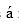 мък] – [зам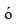 к]), сопоставление слов, различающихся одним или несколькими звуками;
      7) осознание единства звукового состава слова и его лексического значения;      8) обозначение звука буквой; установление соответствия/ несоответствия звукового и буквенного состава слова; произношение слов с соблюдением орфоэпических норм русского языка;      9) слог как минимальная произносительная единица, деление слов на слоги, ударные и безударные;      10) переход от графической звуковой модели слова к обозначению звуков в схеме-модели буквами; "чтение" звукобуквенной модели слова с ориентировкой на гласную букву;      11) проведение звукового и звукобуквенного анализа;      12) различение звука и буквы (звуки мы слышим и произносим, буквы видим, пишем, читаем);      13) воспроизведение звуковой формы слова по его буквенной записи (чтение) и наоборот (письмо);      14) овладение позиционным принципом русской графики, обозначение мягкости согласных звуков с помощью букв гласных (я, ю, е, е, и) и буквы ь, обозначение звука [й] с помощью букв я, ю, е, е;
      15) двойная роль букв я, ю, е, е;      16) знакомство с русским алфавитом как определенной последовательностью букв;      17) обучение плавному слоговому чтению слов различной структуры с переходом на чтение целыми словами, предложений, состоящих из 2-6 слов, и правильному чтению текстов, состоящих из 4-8 предложений, обучение выборочному чтению небольших отрывков из текстов по вопросам учителя;      Примечание: Объем художественного произведения от 0,5 до 1,5 страниц (включая сюжетную картинку). Объем научно-познавательного текста не должен превышать 0,3-0,5 страниц.      18) наблюдение за интонационной организацией речи (интонация конца предложения, сообщение, вопрос, восклицание);      19) интонирование предложений в соответствии со знаками препинания: точка, вопросительный и восклицательный знаки, соблюдение пауз при запятой; соблюдение пауз, которые отделяют одно предложение от другого;      20) наблюдение над значением слова (слова, близкие и противоположные по смыслу, многозначные слова);      21) понимание содержания текста при самостоятельном чтении, чтение деформированного текста повествовательного характера, составить текст по данному началу или концу; ответы на вопросы по содержанию прочитанного;       22) выделение особенностей различных жанров, определение темы, главной мысли произведения;       23) выразительное чтение текстов, чтение по ролям, высказывание отношения к содержанию прочитанного (нравится/не нравится, потому что…);      24) поиск необходимой информации для выполнения учебных заданий (под руководством учителя);      25) понимание информации, представленной в виде текста, рисунков, схем, пиктограмм, знаков;      26) отработка навыков произношения гласных и согласных звуков, произношение слов с правильным ударением во время чтения целыми словами и смысловыми единицами (орфоэпическое чтение);      27) орфографическое чтение как средство самоконтроля при письме под диктовку и списывании;      28) норма скорости чтения 30-40 слов в минуту (предлоги, союзы, частицы, междометия считаются как слова), в первом полугодии техника чтения не проверяется.      12. Письмо (формирование навыков письма):      1) письмо под диктовку слов, словосочетаний и предложений, написание которых не расходится с произношением;      2) списывание предложений, текста с рукописного и печатного текста по специальным правилам;      3) письмо предложений с учетом правил пунктуации: точка, восклицательный вопросительный знаки в конце предложения, раздельное написание слов в предложении;      4) заглавная буква в начале предложения;      5) формирование обобщенного понятия об орфограмме как месте в буквенной записи слова, которое однозначно не определяется произношением;      6) орфограммы, не связанные с обозначением звуков буквами: большая буква в начале предложения, в именах собственных, интервалы между служебными и самостоятельными словами, перенос слов со строки на строку по слогам, знаки препинания в конце предложения;      7) орфограммы, связанные с обозначением звуков буквами: буквы гласных после шипящих (жи -ши, ча -ща, чу -щу), буквосочетания -чк-, -чн-, -чт-, -щн-, буквы ь и ъ – разделительные знаки, правописание безударных гласных (двусложные слова), правописание звонких и глухих согласных на конце слова;      8) слово и предложение, разграничение понятий: "предмет" и "слово" как название предмета;      9) слова-названия предметов, явлений окружающего мира, слова, обозначающие признаки предметов, слова, обозначающие действия предметов в момент говорения, до момента говорения, после говорения; слова, обозначающие один предмет, много предметов, слова, которые соотносятся со словами "он", "она", "оно", "они";      10) составление предложений по картинке, составление предложений из заданных слов, определение количества слов в предложении, составление графических моделей предложений;      11) объем письменных работ: словарный диктант – 4-5 слов, диктант – 12-20 слов, объем текста обучающего изложения – 15-25 слов, списывание текста – не более 15-20 слов, объем творческого текста – 3-5 предложений (с помощью учителя). Глава 3. Система целей обучения      13. Цели обучения в программе представлены с кодировкой. В коде первое число обозначает класс, второе и третье числа – раздел и подраздел, четвертое число – нумерацию цели обучения. В кодировке 1.1.2.1 "1" – класс, "1.2." – раздел и подраздел, "1" – порядковый номер цели обучения.      14. Система целей обучения:      15. Настоящая учебная программа реализуется в соответствии с долгосрочным планом к Типовой учебной программе по предмету "Обучение грамоте" для 1 класса уровня начального образования согласно приложению.      16. Распределение часов на изучение раздела и тем предоставляется на усмотрение учителя. Долгосрочный план по реализации Типовой учебной программы по предмету "Обучение грамоте" для 1 класса уровня начального образования (с русским языком обучения)      Примечание:      1) цели обучения в пределах одной четверти комбинируются по разным видам речевой деятельности;      2) цели обучения, обозначенные знаком "*", рекомендуется реализовать частично. Типовая учебная программа по предмету "Казахский язык" для 1-4 классов уровня начального образования (с неказахским языком обучения)       Сноска. Приказ дополнен приложением 177 в соответствии с приказом Министра образования и науки РК от 08.04.2016 № 266 (вводится в действие с 01.09.2016 для 1 классов, с 01.09.2017 для 2 классов, с 01.09.2018 для 3 классов, с 01.09.2019 для 4 классов); в редакции приказа Министра образования и науки РК от 10.05.2018 № 199 (типовая учебная программа для 3-х классов вводится в действие с 01.09.2018 и типовая учебная программа для 4-х классов вводится в действие с 01.09.2019). Глава 1. Общие положения       1. Учебная программа по предмету "Казахский язык" разработана в соответствии с Государственным общеобязательным стандартом среднего образования (начального, основного среднего, общего среднего образования), утвержденным постановлением Правительства Республики Казахстан от 23 августа 2012 года № 1080.      2. Цель обучения предмета "Казахский язык" – формирование коммуникативных навыков, обеспечивающих возможности общения в общественной среде на казахском языке и научить применять языковые нормы, писать грамотно.      3. Для достижения поставленной цели предусматривается решение следующих задач:      1) развивать языковые навыки (говорение, аудирование, чтение, письмо);      2) научить методам непрерывного развития словарного запаса на казахском языке;      3) развивать навыки необходимые для общения на казахском языке в быту, общественных местах, культурной среде;      4) формировать навыки самостоятельного свободного применения полученных на казахском языке знаний, умений, навыков;      5) развивать навыки творческой работы, способности к критическому мышлению.      4. Требования к уровню знаний, умений, навыков по предмету "Казахский язык" составлены с учетом требований системы уровней (А1, А2, В1, В2, С1) "Общеевропейской рамки владения языками" (CEFR). По окончании начальной школы обучающиеся владеют казахским языком на элементарном уровне А1, А2 (начальный уровень).      5. В учебной программе предусмотрена реализация трехъязычного образования, которая предполагает не только обучение на трех языках, но и организацию внеурочной деятельности обучающихся на трех языках (казахском, русском и английском).      6. Развитие личностных качеств в органическом единстве с навыками широкого спектра являются основой для привития обучающимся базовых ценностей образования: "казахстанский патриотизм и гражданская ответственность", "уважение", "сотрудничество", "труд и творчество", "открытость", "образование в течение всей жизни". Эти ценности призваны стать устойчивыми личностными ориентирами обучающегося, мотивирующими его поведение и повседневную деятельность. Глава 2. Организация содержания учебного предмета "Казахский язык"      7. Распределение учебной нагрузки:      1) в 1 классе – 2 часа в неделю, 66 часов в учебном году;      2) во 2 классе – 3 часа в неделю, 102 часа в учебном году;      3) в 3 классе – 3 часа в неделю, 102 часа в учебном году;      4) в 4 классе – 4 часа в неделю, 136 часов в учебном году.      8. Базовое содержание учебного предмета "Казахский язык" для 1 класса:      1) аудирование: часто используемые слова и словосочетания, простые стихи и считалки, новые слова в маленьком тексте, презентовать простые рекомендации, поздравления, комментарии, сообщения, вопросы, предметы, выбор рисунка, выражать понимание через движения и жесты;      2) говорение: знакомство, рассказать о себе, описывать предмет, говорить по рисунку/иллюстрции/постеру, часто употребляемые слова и словосочетания, простые вопросы-ответы, краткий диалог, монолог, ситуации, простые ("да/нет", "нравится/не нравится"), "правильно/неправильно" комментарии;      3) чтение: виды чтения, читать посностью часто используемые слова, простые фразы, стихи и считалки, простые вопросы (кто? что? какой? сколько?) и ответы по иллюстрации/постеру, словарь, работа со справочниками, орфоэпия;      4) письмо: часто употребляемые слова и словосочетания, знаки препинания в конце предложения, абзац, перенос, каллиграфия букв, слова не отличающиеся в написании и произношении;      5) по языковым навыкам в рамках речевой деятельности (лингвистические термины не применяются); фонетика: артикуляция, орфоэпия, звуки казахского языка, слог, интонация, закон сингармонизма; лексика: лексический минимум по теме, часто употребляемые слова, нейтральные слова, реплики, слова-обращения; грамматика: слова, обозначающие предметы (единственное/множественное число), притяжательные окончания, окончания родительного, дательного и предложного падежей, слова, обозначающие признаки, цвет, слова, обозначающие последовательность, количество, число, спрягательные, указательные, вопросительные слова, повелительное наклонение глагола, положительная/отрицательная формы глагола, слова, обозначающее время, модальные слова, словосочетания, порядок слов в предложении, распространенные и нераспространенные предложения.      9. Базовое содержание учебного предмета "Казахский язык" для 2 класса:      1) аудирование: понимание содержания небольшого диалога/монолога по теме, определить основной мысль в прослушанном/просмотренном материалах, прогнозировать тему по опорным словам, показать понимание через размещения рисунков и заполнения таблицы, отличать положительных/отрицательных героев через аудирование;      2) говорение: составление небольшого диалога/монолога, вопросов по теме, комментировать, анализ ситуаций, использование слов этикета, пересказ небольшого текста, описание героев, говорить по рисунку/иллюстрции/постеру, сравнение героев и событий;      3) чтение: виды чтения, читать небольшой текст по ролям, выразительно, осознанно, простые фразы, различать жанры текста (стихотворение, скороговорка, загадка, сказка, рассказ), работа со словарем, справочниками;      4) письмо: составление текста по рисунку/комиксу/иллюстрации, содержание прослушанного/просмотренного материала, каллиграфия букв, слова, не отличающиеся в произношении и написании, орфография, перенос;      5) по языковым навыкам в рамках речевой деятельности (лингвистические термины не применяются); фонетика: артикуляция звуков, орфоэпия, ритм, слог, интонация, звук и закон сингармонизма; лексика: лексический минимум по теме, часто употребляемые слова, нейтральные слова, реплики, слова-обращения, антонимы; грамматика: слова, обозначающие названия предмета (нарицательное/собственное), родительный, дательный и предложный падежи, служебные имена, временные, наклонительные формы глагола в устной/письменной речи, вербальные глаголы, вопросительные местоимения, наречия места, союзы, этикет-слова, словосочетания, порядок слов в предложении, сложные предложения и простые предложения.      10. Базовое содержание учебного предмета "Казахский язык" для 3 класса:      1) аудирование: понимание содержания небольшого диалога/монолога по теме, определение основной мысли из прослушанного/просмотренного материала, понимать знакомые слова и короткие фразы, понимать часто используемые в повседневной жизни беседы, отвечать на вопросы по знакомым темам;      2) говорение: порядок слов в предложениях, пересказ историй или рассказов, применение слов этики и словосочетаний, составление диалога/монолога по теме, ответы на вопросы, комментировать, анализ ситуации, читать и понимать название предмета, слова, выполнение заданий по образцу;      3) чтение: виды чтения, читать небольшой текст по ролям, выразительно, осознанно, простые фразы, различать жанр текста, определять тему и основную мысль текста, давать тему текста, сюжетных картинок, тема (название текста), прогнозировать содержание текста по опорным словам;      4) письмо: написать небольшой текст по рисунку/постеру/комиксам, написать содержание прочитанного, прослушанного материала, по вопросам и плану, исправить и написть неправильно составленный текст.      5) по языковым навыкам в рамках речевой деятельности (лингвистические термины не применяются); фонетика: артикуляция звуков, орфоэпия, ритм, слог, интонация, правописание слов с согласными звуками б-п, қ-ғ, к-г; лексика: лексический минимум по теме, часто употребляемые слова, нейтральные слова, реплики, слова-обращения, антонимы; грамматика: слитные и парные слова в устной/письменной речи, конкретные/абстрактные имена существительные, винительный и творительный падежи, слова, обозначающие качества, свойства предмета, приблизительные числительные, возвратные и определительные местоимения, вспомогательные глаголы, времена глаголов, неопределенная форма глагола, формы условного наклонения глагола, наречия, союзные слова, словосочетания, порядок слов в предложении, простые предложения и сложносочиненные предложения.      11. Базовое содержание учебного предмета "Казахский язык" для 4 класса:      1) аудирование: слушать рассказы и информацию, понимать основную мысль, самостоятельно понимать отдельные слова, используемые для описания текста, понимать самостоятельно некоторые часто используемые слова;      2) говорение: обмен мнениями по данной теме, описание основных мысли в высказанном, прослушанном/просмотренном рассказе или информации, применение слов этики и словосочетания, составление диалога/монолога по теме, анализ ситуации, читать и понимать небольшие художественные произведения, выполнять задания по образцу, соблюдение стиля речи;      3) чтение: виды текста, понимать основную мысль в тексте, простые фразы, различать жанры текста, определение темы и основной мысли текста, составление вопросов к тексту (какой? который? когда? где?) и ответить на них, прогнозировать содержание текста по опорным словам;      4) письмо: дополнять предложениями комиксы с небольшими сюжетами /буклет/коллаж/рекламу/презентации, написать содержание по прочитанным, прослушанным/просмотренным материалам, вопросам и плану, исправить и переписать неправильно составленный текст, правописание;      5) по языковым навыкам в рамках речевой деятельности (лингвистические термины не применяются); фонетика: артикуляция звуков, орфоэпия, ритм, слог, интонация, закон сингармонизма; лексика: лексический минимум по теме, часто употребляемые слова, нейтральные слова, реплики, слова-обращения, антонимы; грамматика: части речи в устной/письменной речи, вспомогательные слова, окончания множественного числа/притяжательной формы/личное окончание/падежные окончания в устной/письменной речи, настоящее переходное время глагола, очевидное прошедшее время, давно прошедшее время, взаимный залог, переходное время глагола, формы желательного наклонения, личное, вопросительное/ указательное местоимения и их склонение, наречие и их виды, междометие, модельные слова, подражательные слова, словосочетания, порядок слов в предложениях, уступительные и причинно-следственные служебные слова, однородные члены предложения, простые предложения и причинно-следственные сложные предложения. Глава 3. Система целей обучения      12. Цели обучения в программе представлены с кодировкой. В коде первое число обозначает класс, второе и третье числа – раздел и подраздел, четвертое число – нумерацию цели обучения. В кодировке 1.1.2.1 "1" – класс, "1.2." – раздел и подраздел, "1" – порядковый номер цели обучения.      13. Система целей обучения:      1) раздел "Слушание":      2) раздел "Говорение":      3) раздел "Чтение":      4) раздел "Письмо":      5) раздел "Употребление языковых норм":      14. Настоящая учебная программа реализуется в соответствии с долгосрочным планом к Типовой учебной программе по предмету "Казахский язык" для 1-4 классов уровня начального образования согласно приложению 1.      15. По системе оценки уровня владения языком для достижения уровней А1, А2 обучающиеся осваивают лексико-грамматический минимум согласно приложению 2. Долгосрочный план по реализации Типовой учебной программы по предмету "Казахский язык" для 1–4 классов уровня начального образования (с неказахским языком обучения)      1) 1 класс:      2) 2 класс:      3) 3 класс:      4) 4 класс:      Примечание:      1) "*" – можно осуществлять часть цели обучения;      2) "/" – указывает часть цели обучения, которую можно рассматривать отдельно. Лексико-грамматический минимум для 1-4 классов      1) 1 класс:      2) 2 класс:      3) 3 класс:      4) 4 класс: Типовая учебная программа по предмету "Русский язык" для 1-4 классов уровня начального образования (с нерусским языком обучения)       Сноска. Приказ дополнен приложением 178 в соответствии с приказом Министра образования и науки РК от 08.04.2016 № 266 (вводится в действие с 01.09.2016 для 1 классов, с 01.09.2017 для 2 классов, с 01.09.2018 для 3 классов, с 01.09.2019 для 4 классов); в редакции приказа Министра образования и науки РК от 10.05.2018 № 199 (типовая учебная программа для 3-х классов вводится в действие с 01.09.2018 и типовая учебная программа для 4-х классов вводится в действие с 01.09.2019). Глава 1. Общие положения       1. Учебная программа по предмету "Русский язык" разработана в соответствии с Государственным общеобязательным стандартом среднего образования (начального, основного среднего, общего среднего образования), утвержденным постановлением Правительства Республики Казахстан от 23 августа 2012 года № 1080.      2. Целью обучения учебному предмету "Русский язык" является формирование навыков аудирования (слушания), говорения, чтения и письма в соответствии с правилами речевого этикета и нормами употребления языковых единиц в речевой деятельности, ориентированной на ситуацию общения.      3. Задачи обучения учебному предмету "Русский язык":      1) развивать навыки аудирования (слушания), говорения, чтения, письма, необходимые для общения в социально-бытовой, социально-культурной, научно-популярной, учебной сферах жизни;      2) формировать знания о единицах языка, правилах их сочетания, функционирования, навыках и умениях строить синтаксически правильные предложения в соответствии с нормами и правилами русского языка;      3) формировать и развивать навыки логического мышления, направленные на анализ, синтез, оценивание, интерпретацию полученной информации с учетом возрастных особенностей обучающихся;      4) формировать навыки поискового, ознакомительного, исследовательского чтения, составления диалога и монолога по прочитанной информации;      5) обогащать словарный запас учеников коммуникативно-актуальной лексикой и фразеологией русского языка;      6) формировать и развивать навыки использования информационно-коммуникационных и компьютерных технологий;      7) формировать понимание ценностей культур казахского, русского и других народов.      4. По окончании начальной школы обучающиеся должны владеть языком на элементарном уровне А1, А2 (начальный уровень) согласно системе уровней Общеевропейской рамки владения языками (CEFR).      5. В учебной программе предусмотрена реализация трехъязычного образования, которая предполагает не только обучение на трех языках, но и организацию внеурочной деятельности обучающихся на трех языках (казахском, русском и английском).      6. Развитие личностных качеств в органическом единстве с навыками широкого спектра являются основой для привития обучающимся базовых ценностей образования: "казахстанский патриотизм и гражданская ответственность", "уважение", "сотрудничество", "труд и творчество", "открытость", "образование в течение всей жизни". Эти ценности призваны стать устойчивыми личностными ориентирами обучающегося, мотивирующими его поведение и повседневную деятельность. Глава 2. Организация содержания учебного предмета "Русский язык"      7. Объем учебной нагрузки по предмету "Русский язык" составляет:      1) в 1 классе – 2 часа в неделю, 66 часов в учебном году;      2) во 2 классе – 2 часа в неделю, 68 часов в учебном году;      3) в 3 классе – 2 часа в неделю, 68 часов в учебном году;      4) в 4 классе – 2 часа в неделю, 68 часов в учебном году.      8. Базовое содержание учебного предмета "Русский язык" для 1 класса:      1) аудирование (слушание): реагирование на прослушанную речь с использованием мимики и жестов, различение на слух вопросительных и повествовательных предложений, реагирование на простые вопросы, подбор соответствующих сюжетных картинок к прослушанному сообщению, понимание смыслоразличительной роли звука и ударения;      2) говорение: реагирование на услышанное короткими ответами, использование слов для знакомства и сообщения о себе, описание предметов, создание высказывания из 2-3 предложений по картинке, пересказ небольших текстов, высказывание оценочного мнения;      3) чтение: чтение целыми словами знакомых слов, понимание значений знакомых слов в тексте, составление простых вопросов к тексту, распознание текстов разных жанров;      4) письмо: написание элементов заглавных и строчных букв и их соединений, слогов, слов, предложений с соблюдением каллиграфических норм, написание знакомых слов;      5) грамматический материал для использования в устной речи: одушевленные и неодушевленные имена существительные, качественные и относительные имена прилагательные, количественные имена числительные от 1 до 10, притяжательные и личные местоимения, сочетание глаголов с именами существительными и личными местоимениями, составление простых предложений из 2-4 слов.      9. Базовое содержание учебного предмета "Русский язык" для 2 класса:      1) аудирование (слушание): понимание лексического значения слов в простых фразах, ответы на вопросы и подбор соответствующих иллюстраций к прослушанному сообщению, понимание содержания небольших рассказов и сказок, определение героев, последовательности событий;      2) говорение: построение предложений по речевым образцам, ответы на вопросы, составление высказываний и диалога из 2-4 предложений, описание сюжета, пересказ истории или рассказа, произношение слов с трудным ударением;      3) чтение: выразительное чтение – интонирование повествовательных и вопросительных предложений, жанры различных текстов, формулирование вопросов и ответов по содержанию текста, заучивание небольших стихотворений, лексическое значение слова (без употребления термина), выражение своего отношения к прочитанной истории;      4) письмо: знаки препинания в конце предложения, соблюдение высоты, ширины и наклона прописных, строчных букв и их соединений, написание связных предложений по иллюстрации;      5) грамматический материал для использования в устной и письменной речи: согласование имен прилагательных с именами существительными в числе, в роде, подбор признаков к предметам, изменение по числам именных частей речи, изменение глагола по временам, двузначные числительные, личные и указательные местоимения, вопросительные наречия, раздельное написание предлогов со словами, сочетания жи, ши, ча, ща, чу, щу.      10. Базовое содержание учебного предмета "Русский язык" для 3 класса:      1) аудирование (слушание): понимание лексических значений слов, составление уточняющих вопросов, понимание содержания прочитанных рассказов, определение причинно-следственной связи в тексте;      2) говорение: построение предложений, ответы на вопросы, пересказ историй или рассказов, высказывание оценочных суждений из 3-5 предложений, составление диалога из 3-4 реплик, составление коротких рассказов, связанных с жизненной ситуацией, описание сюжетных картинок;      3) чтение: сознательное чтение небольших текстов, ответы на вопросы по содержанию текста, заучивание небольших стихотворений, типы текста, формулирование уточняющих вопросов, поиск информации в словарях и справочниках;      4) письмо: письмо под диктовку слов и связанных предложений, создание постера, раздельное написание предлогов со словами, написание коротких записей, знаки препинания в конце простых предложений, соблюдение каллиграфических норм;      5) грамматический материал для использования в устной и письменной речи: собственные имена существительные, значения предложно-падежных конструкций, имена прилагательные, местоимения, вид глагола, количественные и порядковые числительные, степени сравнения наречий, простые и сложные предложения.      11. Базовое содержание учебного предмета "Русский язык" для 4 класса:      1) аудирование (слушание): понимание прослушанных рассказов, сказок, небольших стихотворений, ответы на вопросы по содержанию текста, выделение основной мысли текста, определение основных моментов;      2) говорение: составление связного высказывания по иллюстрациям, диалог, состоящий из 4-6 реплик, составление уточняющих вопросов, расширение диалога дополнительной репликой, пересказ прочитанного текста;      3) чтение: ознакомительное чтение, чтение по ролям, самостоятельная постановка вопросов к тексту, определение темы, основной мысли, жанра, прогнозирование продолжения рассказа, описание внешности персонажа, заучивание наизусть стихотворений;      4) письмо: составление комиксов (иллюстраций), изложение текста из 4-6 предложений (без прямой речи), соблюдение каллиграфических норм;      5) грамматический материал для использования в устной и письменной речи: склонение имен существительных, изменение имен прилагательных по родам и числам, падежные формы местоимений, порядковые числительные, изменение глаголов по лицам и числам, отрицательные наречия, простое и сложное предложение с союзами и, а, но. Глава 3. Система целей обучения      12. Цели обучения в программе представлены с кодировкой. В коде первое число обозначает класс, второе и третье числа – раздел и подраздел, четвертое число – нумерацию цели обучения. В кодировке 1.1.2.1 "1" – класс, "1.2." – раздел и подраздел, "1" – порядковый номер цели обучения.      13. Система целей обучения:      14. Настоящая учебная программа реализуется в соответствии с долгосрочным планом к Типовой учебной программе по предмету "Русский язык" для 1-4 классов уровня начального образования согласно приложению. Долгосрочный план по реализации Типовой учебной программы по предмету "Русский язык" для 1-4 классов уровня начального образования (с нерусским языком обучения)      1) 1 класс:      2) 2 класс:      3) 3 класс:      4) 4 класс:      Примечание:      1) цели обучения в пределах одной четверти комбинируются по разным видам речевой деятельности;       2) цели обучения, обозначенные знаком "*", реализуются частично.  Типовая учебная программа по предмету "Английский язык" для 1-4 классов уровня начального образования       Сноска. Приказ дополнен приложением 179 в соответствии с приказом Министра образования и науки РК от 08.04.2016 № 266 (вводится в действие с 01.09.2016 для 1 классов, с 01.09.2017 для 2 классов, с 01.09.2018 для 3 классов, с 01.09.2019 для 4 классов); в редакции приказа Министра образования и науки РК от 10.05.2018 № 199 (типовая учебная программа для 3-х классов вводится в действие с 01.09.2018 и типовая учебная программа для 4-х классов вводится в действие с 01.09.2019). Chapter 1. General provisions      1. The Subject Programme was developed in accordance with the State Compulsory Education Standard (primary, lower secondary, and upper secondary education) approved by Republic of Kazakhstan government decree № 1080 dated 23 August 2012.      2. The English curriculum aims to develop learners who gain the A 1 level of language skills through the following:      1) varied tasks which foster analysis, evaluation and creative thinking;      2) exposure to a wide variety of spoken and written sources;      3) stimulating and challenging subject matter.      3. In the primary school years, the content of the programme is aimed at developing learnersability to use English in daily exchanges and providing a sound basis for further study. The primary English language programme aims to develop learners English language skills, develop learners interest and self-confidence, and instil a positive attitude towards learning English.
      4. Each Subject Programme implements trilingual education. It means that both learning and extracurricular activities are done in three languages (Kazakh, Russian, and English). With each subject contributing to the creation of a multilingual learning environment, the Subject Programme enforces the trilingual education policy.      5. The Subject Programme cultivates basic values of education through the joint development of personality and universal skills. The basic values are patriotism towards Kazakhstan and civil responsibility, respect, cooperation, labour and creativity, openness, and life-long education. These values are to guide the learner on a permanent basis, motivating their behaviour and daily activity. Chapter 2. Description of the organisational requirements for the English language programme      6. Distribution of annual number of teaching hours per grades:      1) in the 1st grade have 2 hours a week, 66 hours a year;      2) in the 2d grade have 2 hours a week, 68 hours a year;      3) in the 3d grade have 2 hours a week, 68 hours a year;      4) in the 4th grade have 2 hours a week, 68 hours a year.      7. The basic programme content for 1st grade:      1) listening: short basic instructions for a limited range of classroom routines spoken slowly and distinctly, basic common personal questions spoken slowly and distinctly, common names and names of places, spoken form of a limited range of everyday and classroom words, short basic questions about what something is, sounds of phonemes and phoneme blends, names of letters of the alphabet;      2) speaking: basic personal statements about people, objects and classroom routines, questions in basic exchanges about people, objects and classroom routine, pronouncing familiar words and expressions intelligibly, basic supported questions about people, objects and classroom routines, making introductions and requests in basic interactions with others;      3) reading: sounding and naming the letters of the alphabet, recognising initial letters in names and places, identifying some familiar sight words from local environment, using the alphabet to place the first letters of word in alphabetical order;      4) use of English: singular nouns, plural nouns – to talk about people and places, cardinal numbers 1 – 20 to count; basic adjectives to describe people and things; determiners a, an, some, the, this, these to indicate what/where something is; interrogative pronouns which, what, where, how to ask basic questions; demonstrative pronouns this, these that, those to indicate things; personal subject and object pronouns to give basic personal information; simple imperative forms [positive] for basic commands or instructions; common present simple forms [positive, negative and question] to give basic personal information.      8. The basic programme content for 2nd grade:      1) listening: a range of short basic supported classroom instructions, an increasing range of common personal questions; the main points of short, slow and carefully articulated talk on routine and familiar topics features such as colour and number; short basic questions relating to features such as colour and number; identifying missing phonemes in incomplete words; some specific information in short, slow, carefully articulated talk on routine and familiar topics; usage of contextual clues to predict content in short, supported talk on routine and familiar topics; short narratives spoken slowly and distinctly on routine and familiar topics; the spoken form of familiar words and expressions;      2) speaking: basic statements related to personal information, people and objects on familiar topics and classroom routines; questions in order to satisfy basic needs and find information on familiar topics and classroom routines; usage of a limited range of basic words, phrases and short sentences to describe objects, activities and classroom routines; responding to basic supported questions giving personal and factual information; short answers appropriately in short, basic exchanges and take turns when speaking with others in a limited range of short, basic exchanges; placing the stress correctly on familiar polysyllabic words; simple instructions for others to follow;      3) reading: identifying, remembering and sounding out high-frequency sound and letter patterns; reading and following with considerable support simple, words, phrases and sentences on familiar topics; the main points of simple sentences on familiar topics by using contextual clues; understanding with considerable and particularly visual support, some specific information in short, simple texts on familiar topics;      4) writing: short responses at phrase level to questions and other prompts with support; letters and familiar high frequency words when read aloud or spelt; short phrases to identify people, places and objects; letters and familiar high frequency words when read aloud or spelt out for learners; upper and lower case letters accurately when writing familiar high frequency words; spelling some familiar high-frequency words accurately during guided writing activities; a full stop when writing very high-frequency short sentences in guided writing activity;      5) use of English: singular nouns, plural nouns – including some common irregular plural forms in giving simple descriptions; cardinal numbers 1-50 to count; common adjectives in descriptions and to talk about simple feelings; determiners a, an, the, some, any, this, these, that, those to identify things; interrogative pronouns including which, what, where, whose to ask who people are and what they are doing; demonstrative pronouns this, these, that, those to make and respond to requests for information; personal subject and object pronouns to describe people and things; simple imperative forms [positive and negative] for basic commands and instructions; use common present simple forms [positive, negative, question] and contractions to talk about what you want and like and habits and facts; common present continuous forms [positive, negative, question]; have got + noun to describe and ask about possessions; basic adverbs of place here/there to say where things are; can to talk about ability and to make requests and offers, can/cant to talk about permission; basic prepositions of location and position: at, behind, between, in, in front of, near, next to, on, to to describe where people and things are; prepositions of time: on, in, at to talk about days and times; would you like + noun, to enquire, like + verb + ing to express likes and dislikes; conjunctions and, or, but to link words and phrases; me, too to give short answers.
      9. The basic programme content for 3rd grade:      1) listening: short supported classroom instructions in an increasing range of classroom routines; a limited range of short supported questions which ask for personal information; the main points of short, slow, carefully articulated talk on a limited range of general and some curricular topics; a limited range of short supported questions on general and some curricular topics; distinguishing between phonemically distinct words; some specific information and detail of short, supported information or talk on a limited range of general and some curricular topics; contextual clues to predict content in short supported talk on a limited range of general and some curricular topics; short, narratives on a limited range of general and some curricular topics; short basic words that are spelt out;      2) speaking: basic statements which provide personal information on a limited range of general topics; questions to find out about present experiences on a limited range of general and some curricular topics; short, basic description of people and objects, begin to describe past experiences on a limited range of general and some curricular topics; responding to questions on a limited range of general and some curricular topics; pronouncing familiar words and short phrases intelligibly when reading aloud; taking turns when speaking with others in a limited range of short, basic exchanges; contributing a limited range of suitable words, phrases, and sentences including giving opinions during short pair, group and whole class exchanges; recounting very short, basic stories and events on a limited range of general and some curricular topics;      3) reading: recognising, identifying and sounding with support a limited range of familiar words in simple sentences; rereading and usual support very short simple fiction and non-fiction texts on a limited range of general and curricular topics; using with some support a simple picture dictionary; the main points of short simple texts on a limited range of familiar general and some curricular topics by using contextual clues; understanding with considerable support, some specific information and detail in short, simple texts on a limited range of general and some curricular topics;      4) writing: planning, writing and checking short sentences with considerable support on a limited range of personal, general and some curricular topics; words and phrases of regular size and shape; short phrases to identify people, places and objects; short basic sentences with appropriate spaces between words; linking with support words or phrases using basic coordinating connectors; upper and lower case letters accurately when writing names, places and short sentences during guided writing activities; spelling a growing number of familiar high-frequency words accurately during guided writing activities; appropriate use of a full stop during guided writing of short, familiar sentences;      5) use of English: singular nouns, plural nouns – including some common irregular plural forms, possessive formss/swith proper names and nouns to talk about ownership; cardinal numbers 1 – 100 to count and ordinal numbers 1 – 10; adjectives, including possessive adjectives, on a limited range of general and some curricular topics to describe things, simple one-syllable and some two-syllable adjectives [comparative form] to make comparisons; determiners a, an, the, some, any, this, these, that, those to refer to things on a limited range general and some curricular topics; use interrogative pronouns including: which, what, where, whose, how many, what kind of … on a limited range of familiar topics; demonstrative pronouns this, these, that, those in open and closed questions; personal object pronouns [indirect] in conjunction with direct object nouns to describe actions and events. Imperative forms [positive and negative] to give short instructions on limited range of familiar topics; common present simple forms [positive, negative, question] and contractions to talk about what you want and like, habits and facts, simple future timetabled events, use common past simple forms to describe actions and feelings; common present continuous forms, including short answers and contractions, to talk about what is happening now; has got/have got there is/are statement and question forms including short answers and contractions; adverbs of time and frequency: sometimes, often, always, never to indicate when and how often, begin to use simple adverbs of manner example given well, badly; can to make requests and ask permission, must/mustnt/have to to talk about obligation; prepositions of location and position: at, behind, between, in, in front of, near, next to, on, under, above to describe where people and things are, use prepositions of time: on, in, at to talk about days and times and no preposition last week; would you like to to invite and use appropriate responses yes please, no thanks, lets + verb, verbs go enjoy like + verb + ing; conjunctions and, or, but to link words and phrases; me, too and I dont to give short answers.
      10. The basic programme content for 4th grade:      1) listening: an increasing range of classroom instructions; an increasing range of supported questions which ask for personal information; the main points of short supported talk on an increasing range of general and some curricular topics; an increasing range of short supported questions on general and some curricular topics; identifying initial, middle and final phonemes and blends; some specific information and detail of short supported talk on an increasing range of general and some curricular topics; contextual clues to predict content and meaning in short supported talk on an increasing range of general and some curricular topics; short, supported narratives on an increasing range of general and some curricular topics; recognising words that are spelt out from a limited range of general and curriculum topics, words similar to words in student native language;      2) speaking: basic statements which provide information on an increasing range of general and some curricular topics; questions to find out about present and possibly past experiences on an increasing range of general and some curricular topics; short, basic description of people and objects; escribing past experiences on an increasing range of general and some curricular topics; responding to questions on an increasing range of general and some curricular topics; pronouncing an increasing range of words, short phrases and simple sentences intelligibly; turns when speaking with others in a growing range of short, basic exchanges; basic likes and dislikes, recounting short, basic stories and events on a limited range of general and some curricular topics;      3) reading: recognising, identifying and sounding with support a growing range of language at text level; short simple fiction and non-fiction texts with some support; basic opinions in short, simple texts on an increasing range of general range of general and some curricular topics; finding with support books, worksheets and other print materials in a class or school library according to classification; the main points of short simple texts on a growing range general and some curricular topics by using contextual clues; understanding with some support some specific information and detail in short, simple texts on a growing range of general and some curricular topics;      4) writing: planning, writing and checking sentences with support on a range of basic personal, general and some curricular topics; joined-up handwriting in a limited range of written work; short sentences which describe people, places and objects with support; a sequence of short sentences in a paragraph to give basic personal information; linking sentences using basic coordinating connectors; upper and lower case letters accurately when writing names, places and short sentences when writing independently; spelling most familiar high-frequency words accurately when writing independently; appropriate use of full stops and question marks, at sentence level with some accuracy when writing independently;       5) use of English: singular nouns, plural nouns – including some common irregular plural – and uncountable nouns, possessive s/s to name, describe and label things; cardinal numbers 1 – 1000 and ordinal numbers 1 – 100; adjectives, including possessive adjectives, on a growing range of general and some curricular topics to describe things; simple one-syllable and some two-syllable adjectives [comparative and superlative] to make comparisons; determiners a, an, the, zero article, some, any, this, these, that, those to refer to things on a growing range of general and some curricular topics; interrogative pronouns who, what and where, how many, how much, how often, how big, what kind of to ask questions on growing range of familiar topics; demonstrative pronouns this, these, that, those and object pronouns in short statements, questions and responses; personal subject and object pronouns, including indirect object pronouns and use possessive pronouns mine, yours to give personal information and describe actions and events; imperative forms [positive and negative] to give short instructions on a growing range of familiar topics; use common simple present forms, including short answer forms and contractions, to give personal information and talk about habitual actions, facts and future timetabled events continue to use common past simple forms [regular and irregular] to describe actions and feelings and narrate simple events including short answer forms and contractions; common present continuous forms, including short answers and contractions, to talk about what is happening now and future arrangements on a limited range of personal and familiar topics, -ing forms swimming, spelling as nouns to describe familiar and classroom activities; has got/ have got there is/are statement, negative, question forms including short and full answers and contractions; adverbs of time and frequency: sometimes, often, always, never to indicate when and how often, begin to use simple adverbs of manner example given well, badly, common -ly manner adverbs to describe actions example given slowly, quickly; can to make requests and ask permission; must/mustnt/have to to talk about obligation, use have + object + infinitive to talk about obligations; prepositions of location, position and direction: at, in, on, behind, between, in front of, near, next to, opposite, above, up, down, on the right, on the left, prepositions of time: in, on, at, before, after, with/without to indicate, accompaniment with for instrument and for to indicate recipient; would you like to to invite and use appropriate responses yes please, no thanks, lets + verb, verbs go enjoy like + verb + ing; infinitive of purpose to describe simple actions and verbs want, start + infinitive, declarative what [a/an] + adjective + noun to show feelings; conjunctions and, or, but, because to link words and phrases; me, too and I dont to give short answers; when clauses to describe simple present and past actions on personal and familiar topics.
      11. Types of speech activity:      1) strand 1 "Listening": a learner understands the main ideas of a short talk on familiar topics, recognizes familiar words and phrases, understands short questions about colours and numbers, uses contextual clues to predict the content and meaning of a short talk on familiar topics, understands the general meaning of short stories pronounced slowly and clearly;      2) strand 2 "Speaking": a learner formulates basic utterances about themselves, formulates questions, responds to questions, pronounces basic words and phrases describing things and events demonstrating correct intonation and stress, expresses what he/she likes and dislikes;      3) strand 3 "Reading": a learner uses an illustrated dictionary, reads and understands short fiction and non-fiction texts about social and everyday-life matters, determines the main idea of short texts, identifies specific information and details in short texts, identifies universal human values in works of Kazakh and world literature;      4) strand 4 "Writing": a learner writes frequently used words correctly demonstrating their knowledge of the differences between their spelling and pronunciation, writes short dictated sentences, uses end-of-sentence punctuation marks correctly;      5) strand 5: "Use of English": a learner expresses themselves using basic modals and common present and past simple and continuous forms to describe events and give personal information. Chapter 3. Learning objectives system      12. Education aims in the programme are presented by the codes. The first number in the code is a grade, the second one is the number of the strand, the third and fourth ones are the number of the aim. For example, 1.1.2.1 "1" is grade, "1" is number of strand, "1.2" are numbers number of the aim.      13. The English language learning objectives system:      1) strand 1 "Listening":      2) strand 2 "Speaking":      3) strand 3 "Reading":      4) strand 4 "Writing":       5) strand 5 "Use of English":       14. This program is implemented in accordance with the Long-Term Plan for the Standard Subject program in school subject "English language" for 1-4 grades of primary education on the updated content (according to the app). Долгосрочный план по реализации Типовой учебной программы по предмету "Английский язык" для 1-4 классов уровня начального образования      1) grade 1:      2) grade 2:      3) grade 3:      4) grade 4: Типовая учебная программа по предмету "Математика" для 1-4 классов уровня начального образования       Сноска. Приказ дополнен приложением 180 в соответствии с приказом Министра образования и науки РК от 08.04.2016 № 266 (вводится в действие с 01.09.2016 для 1 классов, с 01.09.2017 для 2 классов, с 01.09.2018 для 3 классов, с 01.09.2019 для 4 классов); в редакции приказа Министра образования и науки РК от 10.05.2018 № 199 (типовая учебная программа для 3-х классов вводится в действие с 01.09.2018 и типовая учебная программа для 4-х классов вводится в действие с 01.09.2019). Глава 1. Общие положения       1. Учебная программа по предмету "Математика" разработана в соответствии с Государственным общеобязательным стандартом среднего образования (начального, основного среднего, общего среднего образования), утвержденным постановлением Правительства Республики Казахстан от 23 августа 2012 года № 1080.      2. Основная цель обучения математике в начальных классах состоит в предоставлении обучающимся основ математических познаний и соответствующих навыков, содержащих описание пространственных форм и количественных соотношений предметов в окружающем мире, направленных на развитие восприятия математики как способа изображения и понимания мира.      3. В соответствии с основной целью математического образования на начальном уровне учебный предмет ориентирован на реализацию следующих задач:      1) развивать логическое мышление, пространственное воображение, умение использовать математические термины и воспринимать математику как способ изображения, моделирования и понимания мира;      2) развивать способность решать учебные и практические проблемы, использовать арифметические алгоритмы, выполнять геометрические построения и проводить математические исследования;      3) развивать критическое мышление и творческие способности;      4) обучать способам использования математических знаний и умений в изучении других предметов и в повседневной жизни;      5) развивать личностные качества: любознательность, целеустремленность, ответственность, уверенность, независимость;      6) развивать когнитивные навыки понимания, объяснения, анализа, синтеза, классификации, применения и отображения;      7) развивать коммуникативные и социальные навыки: навыки работы в команде, выражения точки зрения, уважения мнения других людей, проявления лидерских качеств, представления своей работы в письменной и устной формах;      8) развивать навыки поиска и отбора информации, управления собственным временем и саморегулирования.      4. В учебной программе предусмотрена реализация трехъязычного образования, которое предполагает не только обучение на трех языках, но и организацию внеурочной деятельности обучающихся на трех языках (казахском, русском и английском).      5. Развитие личностных качеств в органическом единстве с навыками широкого спектра являются основой для привития обучающимся базовых ценностей образования: "казахстанский патриотизм и гражданская ответственность", "уважение", "сотрудничество", "труд и творчество", "открытость", "образование в течение всей жизни". Эти ценности призваны стать устойчивыми личностными ориентирами обучающихся, мотивирующими его поведение и повседневную деятельность. Глава 2. Организация содержания учебного предмета "Математика"      6. Объем учебной нагрузки по предмету "Математика" составляет:      1) в 1 классе 4 часа в неделю, 132 часа в учебном году;      2) во 2 классе 4 часа в неделю, 136 часов в учебном году;      3) в 3 классе 5 часов в неделю, 170 часов в учебном году;      4) в 4 классе 5 часов в неделю, 170 часов в учебном году.      7. Базовое содержание учебного предмета "Математика" для 1 класса:      1) "Числа и величины": натуральные числа и число 0, прямой, обратный, порядковый счет, чтение, запись, сравнение чисел, состав чисел, разрядный состав, разрядные слагаемые, десяток, счет числовыми группами, операции над числами, сложение и вычитание чисел, взаимообратность сложения и вычитания, переместительное свойство сложения, свойство 1 и 0, таблица сложения чисел, величины и их единицы измерения, величины длины, массы, объема (емкости), времени, измерение, сравнение, преобразование величин, определение времени по циферблату, операции с монетами;      2) "Элементы алгебры": числовые и буквенные выражения, составление, чтение, запись числовых и буквенных выражений, значение буквенного выражения, применение буквенных выражений при составлении равенств, сравнение выражений, равенства и неравенства, уравнения, верные и неверные равенства, решение уравнений;      3) "Элементы геометрии": геометрические фигуры и их классификация, точка, прямая, кривая, ломаная, замкнутая и незамкнутая линии, отрезок, луч, угол, плоские, пространственные геометрические фигуры, измерение, сравнение сторон геометрических фигур, изображение и построение геометрических фигур, прямая, кривая, ломаная линии, отрезок, композиции из геометрических фигур, расположение, направление объектов, координаты точек и направление движения, расположения точек на числовом луче;      4) "Множества. Элементы логики": множества и операции над ними, множества, классификация множеств, сравнение множеств, равные множества, пустое множество, высказывания, верные и неверные утверждения, ребусы, логические задачи, последовательности, последовательность чисел, действий, комбинации предметов, комбинации предметов "по два";      5) "Математическое моделирование": задачи и математическая модель, моделирование условия задач в виде схемы, рисунка, краткой записи, понятия, термины, анализ и решение задач, обратные задачи, способы решения задач, математический язык, наглядное изображение чисел, знаки "+", "-", "≠", "=", ">", "<", числовой луч, компоненты действий сложения и вычитания, сбор данных, систематизация, таблицы, пиктограммы, диаграммы.      8. Базовое содержание учебного предмета "Математика" для 2 класса:      1) "Числа и величины": числа в пределах 100, прямой и обратный счет, чтение, запись и сравнение двузначных чисел, разрядный состав, римская нумерация чисел, запись, счет и сравнение чисел в пределах 1000, прямой и обратный счет, операции над числами, умножение и деление, переместительное и сочетательное свойства сложения, переместительное свойство умножения, таблица сложения однозначных чисел с переходом через десяток, таблица умножения и деления на 2, 3, 4, 5, сложение и вычитание однозначных чисел с переходом через десяток, сложение и вычитание двузначных чисел, величины и их единицы измерения, шкалы измерительных приборов, сравнение значений величин: длины, массы объема, времени, преобразование единиц измерения длины, массы, времени, монеты и операции с ними;      2) "Элементы алгебры": числовые и буквенные выражения, свойства сложения и умножения, умножение числа на 1, деление числа на 1, буквенные выражения, числовые выражения со скобками и без них, равенства и неравенства, уравнения, решение уравнений, уравнения сложной структуры;      3) "Элементы геометрии": геометрические фигуры и их классификация, виды углов, классификация многоугольников, признаки прямоугольника, квадрата, прямоугольного треугольника, нахождение стороны геометрической фигуры, формулы нахождения периметра, изображение и построение геометрических фигур, отрезки и прямые, прямой угол, модели плоских фигур, построение плоских фигур, определение исходной позиции, направление и движение, координаты точек и направление движения, расположение точек на линии;      4) "Множества. Элементы логики": множества и операции над ними, изображение множеств при помощи диаграмм, классификация числовых множеств, элементы множества, объединение и пересечение множеств, высказывания, истинные и ложные утверждения, головоломки, логические задачи, последовательности, закономерность в последовательностях чисел, комбинации предметов, комбинации из предметов "по три";       5) "Математическое моделирование": задачи и математическая модель, моделирование задач в виде таблицы, схемы, краткой записи, анализ и решение задач, решение задач на зависимость между величинами, задачи с прямыми и косвенными вопросами, задачи в два действия, задачи на действия в виде числового выражения, математический язык, графическая модель двузначных чисел, заглавные буквы латинского алфавита, знаки ϵ и 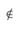  , сбор данных, построение таблиц и диаграмм.
      9. Базовое содержание учебного предмета "Математика" для 3 класса:      1) "Числа и величины": образование чисел в пределах 1000, прямой и обратный счет, место в натуральном ряду, чтение, запись, сравнение чисел, разрядный и классовый состав чисел, сумма разрядных слагаемых, тысяча, доли: чтение, запись, сравнение, операции над числами, дроби, сравнение дробей, квадрат числа, куб числа, свойство 0 и 1 при умножении и делении, переместительное, сочетательное, распределительное свойства умножения, таблица умножения и деления на 6, 7, 8, 9, деление с остатком, внетабличное умножение и деление чисел, деление суммы и произведения на число, умножение суммы на число, табличное умножение и деление чисел, доля числа, обратная операция, величины и их единицы измерения, палетка, измерение, сравнение, преобразование величин, виды часов: определение времени, купюры и операции с ними;      2) "Элементы алгебры": числовые и буквенные выражения, составление, чтение, запись выражений, нахождение значения выражения, сочетательное и распределительное свойства умножения в виде буквенного равенства, сравнение числовых выражений, порядок действий в выражениях со скобками и без скобок, равенства и неравенства, уравнения, решение неравенств, уравнений;      3) "Элементы геометрии": геометрические фигуры и их классификация, окружность, круг, центр, радиус, диаметр, симметричные и несимметричные фигуры, площадь прямоугольника, квадрата, прямоугольного треугольника, периметр комбинированных фигур, построение фигур по заданным значениям, изображение и построение геометрических фигур, параллельные и пересекающиеся прямые, построение окружности, развертка пространственной фигуры, положения пространственных фигур, координаты точек и направление движения, расположения точек на плоской фигуре;      4) "Множества. Элементы логики": множества и операции над ними, подмножество, объединение и пересечение множеств, высказывания, истинные или ложные высказывания, логические задачи, таблицы и графы, последовательности, закономерность, составление последовательности, комбинации предметов;      5) "Математическое моделирование": задачи и математическая модель, моделирование задачи, анализ и решение задач, математический язык, графические модели многозначных чисел, таблица разрядов и классов, знаки обозначения множеств, буквы латинского алфавита, названия компонентов действий, сбор данных, систематизация, сравнение, диаграммы, пиктограммы.      10. Базовое содержание учебного предмета "Математика" 4 класса:      1) "Числа и величины": многозначные числа, образование, место числа в натуральном ряду, чтение, запись и сравнение чисел, округление многозначных чисел, разрядный и классовый состав многозначных чисел, сумма разрядных слагаемых, миллион, дроби, сравнение дробей, правильные, неправильные дроби, смешанные числа, процент, операции над числами, сложение и вычитание дробей, свойства сложения и умножения, классификация натуральных чисел, сложение и вычитание многозначных чисел, вычисления с помощью микрокалькулятора, деление на 10, 100, 1000, умножение и деление чисел, умножение числа на сумму, умножение и деление числа на произведение, деление многозначных чисел с остатком, сложение и вычитание дробей, преобразование смешанного числа и дроби, величины и их единицы измерения, измерение, сравнение, преобразование величин, доли единиц времени, иностранная и национальная валюта, операции с ними;      2) "Элементы алгебры": числовые и буквенные выражения, составление выражений, выражения с несколькими переменными, алгоритм сложения и вычитания дробей, сравнение выражений с дробными числами, порядок действий в выражениях со скобками и без скобок, формулы пути при прямолинейном равномерном движении, движении вдогонку и с отставанием, формула деления с остатком, равенства и неравенства, уравнения, двойные неравенства, решение уравнений;      3) "Элементы геометрии": геометрические фигуры и их классификация, прямоугольный треугольник, куб, прямоугольный параллелепипед и их элементы, классификация треугольников, объем прямоугольного параллелепипеда, площадь фигур, изображение и построение геометрических фигур, перпендикулярные прямые, ось симметрии, симметричные и несимметричные плоские фигуры, градусная мера угла, развертка пирамиды, цилиндра, конуса, координаты точек и направление движения, схемы движения объектов, исходная позиция и направление движения;      4) "Множества. Элементы логики": множества и операции над ними, характер отношений между множествами, области пересечения и объединения множеств, переместительное и сочетательное свойства множеств, высказывания, высказывания с математическим содержанием, истинность и ложность высказываний, логические задачи, последовательности, закономерность в последовательности чисел, дробей, составление закономерности, комбинации предметов, комбинаторные задачи;      5) "Математическое моделирование": задачи и математическая модель, моделирование задачи, анализ и решение задачи, составление, сравнение задач, способы решения задач, моделирование действий задач, арифметический и алгебраический способы решения задач, математический язык, образование, сравнение дробей, действия с дробями, обозначение и чтение букв латинского алфавита, символ процента и градусной меры угла, графики движения, чертежи. Глава 3. Система целей обучения      11. Цели обучения в программе представлены с кодировкой. В коде первое число обозначает класс, второе и третье числа – раздел и подраздел, четвертое число – нумерацию цели обучения. В кодировке 1.1.2.1 "1" – класс, "1.2." – раздел и подраздел, "1" – порядковый номер цели обучения.      12. Система целей обучения:      13. Настоящая учебная программа реализуется в соответствии с долгосрочным планом к Типовой учебной программе по предмету "Математика" для 1-4 классов уровня начального образования согласно приложению. Долгосрочный план по реализации Типовой учебной программы по предмету "Математика" для 1-4 классов уровня начального образования      1) 1 класс:      2) 2 класс:       3) 3 класс:        4) 4 класс:       Примечание: цели обучения со знаком ** реализуются частично. Типовая учебная программа по предмету "Естествознание" для 1-4 классов уровня начального образования       Сноска. Приказ дополнен приложением 181 в соответствии с приказом Министра образования и науки РК от 08.04.2016 № 266 (вводится в действие с 01.09.2016 для 1 классов, с 01.09.2017 для 2 классов, с 01.09.2018 для 3 классов, с 01.09.2019 для 4 классов); в редакции приказа Министра образования и науки РК от 10.05.2018 № 199 (типовая учебная программа для 3-х классов вводится в действие с 01.09.2018 и типовая учебная программа для 4-х классов вводится в действие с 01.09.2019). Глава 1. Общие положения       1. Учебная программа по предмету "Естествознание" разработана в соответствии с Государственным общеобязательным стандартом среднего образования (начального, основного среднего, общего среднего образования), утвержденным постановлением Правительства Республики Казахстан от 23 августа 2012 года № 1080.      2. Целью учебной программы по предмету "Естествознание" в начальной школе является формирование основ знаний о современной естественнонаучной картине мира и развитие исследовательских умении и навыков учащихся.      3. Учебная программа предмета ориентирована на достижение следующих задач:      1) формирование основ исследовательских, мыслительных операций, коммуникативных навыков и умений;      2) знакомство с наиболее важными идеями и достижениями естествознания, оказавшими определяющее влияние на развитие техники и технологий;      3) овладение умениями применять полученные знания для объяснения явлений окружающего мира, восприятия информации естественнонаучного и жизненно значимого содержания, получаемой из различных источников;      4) развитие интеллектуальных, творческих способностей и критического мышления в ходе проведения простых исследований, анализа явлений, восприятия и интерпретации естественнонаучной информации;      5) воспитание убежденности в возможности познания законов природы и использования достижений естественных наук для развития цивилизации и повышения качества жизни;      6) привитие навыков применения естественнонаучных знаний в повседневной жизни для обеспечения безопасности жизнедеятельности, грамотного использования современных технологий, охраны здоровья и окружающей среды.      4. В учебной программе предусмотрена реализация трехъязычного образования, которое предполагает не только обучение на трех языках, но и организацию внеурочной деятельности обучающихся на трех языках (казахском, русском и английском).      5. Развитие личностных качеств в органическом единстве с навыками широкого спектра являются основой для привития обучающимся базовых ценностей образования: "казахстанский патриотизм и гражданская ответственность", "уважение", "сотрудничество", "труд и творчество", "открытость", "образование в течение всей жизни". Эти ценности призваны стать устойчивыми личностными ориентирами обучающегося, мотивирующими его поведение и повседневную деятельность. Глава 2. Организация содержания учебного предмета "Естествознание"      6. Объем учебной нагрузки по предмету "Естествознание" составляет:      1) в 1 классе – 1 час в неделю, 33 часа в учебном году;      2) во 2 классе – 1 час в неделю, 34 часа в учебном году;      3) в 3 классе – 2 часа в неделю, 68 часов в учебном году;      4) в 4 классе – 2 часа в неделю, 68 часов в учебном году.      7. Базовое содержание учебного предмета "Естествознание" для 1 класса:      1) "Я – исследователь": наблюдение за явлениями окружающего мира, этапы наблюдения, эксперимент;      2) "Живая природа": живые организмы, растения и их разнообразие, деревья, кустарники, травы; основные части растений: корень, стебель, лист, цветок, плод, семена; дикорастущие и культурные растения; уход за культурными растениями (полив, удобрение, уход за почвой); условия для жизни растений (вода, свет, тепло, питательные вещества); животные, дикие и домашние животные, уход за домашними животными, польза от домашних животных, адаптация животных к смене времен года: перелет птиц, запас корма на зиму, впадение в спячку; человек, части тела человека, этапы жизни человека, питание, отдых;      3) "Земля и космос": форма Земли, глобус – модель Земли, первоначальные знания о космосе, космических телах, астрономии; ракеты, телескопы, время, средства измерения времени, часы, календарь;      4) "Физика природы": движения различных тел, движение в природе, движение людей, траектория движений, обозначение траектории движения в виде рисунка, свет и темнота, естественные и искусственные источники света, освещение, звук и особенности его распространения, естественные и искусственные источники звука, приборы для получения тепла, электричество в повседневной жизни, свойства магнитов, предметы, обладающие магнитными свойствами.      8. Базовое содержание учебного предмета "Естествознание" для 2 класса:      1) "Я – исследователь": окружающий мир, явления, процессы, объекты, личностные качества исследователя, наблюдение как метод научного познания, признаки наблюдения: цель, объект, план, сроки, результат; фиксирование результатов наблюдения с помощью условных знаков, план проведения наблюдения, формулирование выводов, признаки эксперимента: цель, гипотеза, ресурсы, план, сроки, результат; проведение эксперимента и фиксирование результатов в таблице, источники информации;      2) "Живая природа": условия произрастания растений, сезонные изменения у растений, функции основных частей растений, среда обитания и способы приспособлений групп растений, группы растений (на примере растений своей местности), уход за почвой, бережное отношение к растениям, группы животных: насекомые, рыбы, земноводные, пресмыкающиеся, птицы и млекопитающие; приспособление животных к среде обитания, размножение животных, яйцекладущие и живородящие животные, защита животных, человек, функции скелета и мышц тела, роль сокращения мышц в движении, правильная осанка, зубы и уход за ними, личная гигиена, ее роль в сохранении здоровья;      3) "Вещества и их свойства": воздух, значение воздуха для человека, растений и животных, свойства воздуха (цвет, запах), агрегатное состояние воздуха, теплопроводность, свойство воздуха заполнять пространство, вода и ее физические свойства, агрегатные состояния воды: твердое, жидкое, газообразное: природные источники воды, природные ресурсы и их назначение, классификация природных ресурсов по происхождению;      4) "Земля и космос": роль Солнца для планеты Земля, естественный спутник Земли – Луна, планеты Солнечной системы, их расположение и характеристики, планеты земной группы планеты-гиганты, единицы измерения времени: год, месяц, неделя, сутки, час, минута; особенности расстояния и времени в космосе;      5) "Физика природы": движения тел с разной скоростью, характеристики скорости: быстро, медленно; силы, вызывающие движение: толкание и подтягивание; масса предметов, определение массы предметов, способность материалов пропускать свет (прозрачные, непрозрачные, полупрозрачные материалы), источники громких и тихих звуков, температура, измерение температуры, термометры, единица измерения температуры – градус, сферы применения магнитов.      9. Базовое содержание учебного предмета "Естествознание" для 3 класса:      1) "Я – исследователь": научные открытия и их влияние на повседневную жизнь, виды источников информации, преимущества и недостатки источников информации, планирование и проведение эксперимента, фиксирование результатов эксперимента в виде диаграмм, формулирование выводов;      2) "Живая природа": первоначальные понятия о процессе фотосинтеза, приспособление растений, теплолюбивые, морозостойкие, тенелюбивые, светолюбивые, засухоустойчивые, влаголюбивые растения; природные сообщества – единство живой и неживой природы, природные сообщества своего региона, влияние человеческой деятельности на многообразие растений, роль растений в природе и жизни людей, редкие и исчезающие виды растений (на примере растений своей местности), значение Красной книги в сохранении редких и исчезающих растений, животные, позвоночные и беспозвоночные животные, типы взаимоотношений животных, взаимосвязь между растениями и животными, изменение численности от изменений условий среды обитания, деятельность человека, приводящая к снижению численности животных, внутренние органы человека, система пищеварения, ее роль в жизнедеятельности человека, дыхательная система и ее органы, роль дыхания в организме человека, кровеносная система и ее роль в организме человека, сердце, пульс, защита организма человека от болезней и инфекций;      3) "Вещества и их свойства": вещества и тела, классификация веществ по происхождению, естественные и искусственные вещества, классификация веществ по агрегатному состоянию (твердое, жидкое и газообразное); воздух и его состав (углекислый газ, кислород, азот); влияние воздуха на горение, вода в живых организмах и неживой природе, основные природные источники воды; океаны, моря, реки, озера; соленая и пресная вода, бережное использование питьевой воды, способы очистки воды, очистка с помощью фильтров, значение воды для жизни; почва, состав почвы (песок, глина, остатки растений и животных, вода, воздух), виды почв, свойства почвы, плодородие, роль почвы в жизни некоторых организмов, защита почв;      4) "Земля и космос": первоначальные понятия о сферах Земли (литосфера, гидросфера, атмосфера, биосфера), графическое изображение сфер Земли, значимые события в освоении космоса, запуск первого искусственного спутника Земли, полет первого человека в космос, высадка человека на Луну, значение космоса в развитии человечества, Казахстан в освоении космоса, космодром Байконыр, вращение Земли вокруг своей оси, смена дня и ночи;      5) "Физика природы": сила упругости, упругие и пластичные тела, сила тяжести, сила тяжести в природе, сила трения, сила трения в природе, направление действия силы, тень, причины ее возникновения, особенности тени, способность предметов отражать свет, звуки, источники и приемники звука, зависимость громкости звука от расстояния между источником звука и приемником звука, электрическая энергия, источники электроэнергии, элементы электрической цепи, схема строения простейшей электрической цепи, намагничивание различных металлов.      10. Базовое содержание учебного предмета "Естествознание" для 4 класса:      1) "Я – исследователь": актуальные направления исследований на основе собственных размышлений, выбор метода исследования, преимущества и недостатки наблюдения и эксперимента, представление результатов в форме по выбору обучающегося;      2) "Живая природа": пищевая цепь, растение – важное звено в пищевой цепи, жизненный цикл растений, образование семян в результате опыления, способы распространения семян (саморазбрасывание, распространение с помощью ветра, воды, животных и человека), высшие и низшие растения, способы защиты растений; животные своей местности, жизненный цикл насекомых (яйцо, личинка, куколка, взрослое насекомое), особенности питания животных, травоядные и хищные животные, симбиотические отношения, структура пищевой цепи, модели пищевых цепей в зависимости от среды обитания, животные, находящиеся на грани исчезновения, красная книга Казахстана, цели создания заповедников и парков, национальные парки и заповедники Казахстана; человек, выделительная система и ее роль в организме человека, нервная система, ее роль в организме человека;      3) "Вещества и их свойства": свойства веществ, применение веществ согласно их свойствам, получение нового вещества согласно плану эксперимента, воздух в сферах жизнедеятельности человека, загрязнение воздуха, природные и искусственные источники загрязнения воздуха, сохранение чистоты воздуха, меры по очищению воздуха, перемещение воздуха, польза и вред ветра, круговорот воды в природе, образование атмосферных осадков, источники загрязнения воды (бытовые, промышленные, сельскохозяйственные), последствия загрязнения воды для различных организмов, растворимость различных веществ в воде, полезные ископаемые (мел, соль, известняк, глина, нефть, гранит, уголь, природный газ), применение полезных ископаемых, месторождения основных полезных ископаемых Казахстана, сохранение и бережное использование полезных ископаемых;      4) "Земля и космос": крупные элементы земной поверхности, космические тела (астероиды, кометы, метеориты, звезды, галактики), влияние космоса на жизнь на Земле, движение Земли по орбите, смена времен года, характеристика сезонов года;      5) "Физика природы": сила Архимеда, примеры ее проявления, прогнозирование силы Архимеда, действие силы Архимеда на предметы в воде, зависимость тени от размера преграды и расстояния от источника до преграды, свойства света, отражение, поглощение, влияние преград на громкость и распространение звука, теплопроводность различных материалов, электропроводность различных материалов. Глава 3. Система целей обучения      11. Цели обучения в программе представлены с кодировкой. В коде первое число обозначает класс, второе и третье числа – раздел и подраздел, четвертое число – нумерацию цели обучения. В кодировке 1.1.2.1 "1" – класс, "1.2." – раздел и подраздел, "1" – порядковый номер цели обучения.      12. Система целей обучения:      13. Настоящая учебная программа реализуется в соответствии с долгосрочным планом к Типовой учебной программе по предмету "Естествознание" для 1-4 классов уровня начального образования согласно приложению. Долгосрочный план по реализации Типовой учебной программы по предмету "Естествознание" для 1-4 классов уровня начального образования      1) 1 класс:      2) 2 класс:      3) 3 класс:      4) 4 класс:      Примечание: в каждый из разделов "Живая природа", "Вещества и их свойства", "Земля и космос", "Физика природы" интегрируются цели подраздела "Я – исследователь", направленные на формирование и развитие исследовательских умений и навыков обучающихся. Типовая учебная программа по предмету "Познание мира" для 1-4 классов уровня начального образования       Сноска. Приказ дополнен приложением 182 в соответствии с приказом Министра образования и науки РК от 08.04.2016 № 266 (вводится в действие с 01.09.2016 для 1 классов, с 01.09.2017 для 2 классов, с 01.09.2018 для 3 классов, с 01.09.2019 для 4 классов); в редакции приказа Министра образования и науки РК от 10.05.2018 № 199 (типовая учебная программа для 3-х классов вводится в действие с 01.09.2018 и типовая учебная программа для 4-х классов вводится в действие с 01.09.2019). Глава 1. Общие положения       1. Учебная программа по предмету "Познание мира" разработана в соответствии с Государственным общеобязательным стандартом среднего образования (начального, основного среднего, общего среднего образования), утвержденным постановлением Правительства Республики Казахстан от 23 августа 2012 года № 1080.      2. Цель обучения предмету "Познание мира": формирование у обучающихся системы знаний о взаимосвязях и взаимообусловленности человека, общества и природы с позиции национальных и общечеловеческих ценностей.      3. Задачи обучения:      1) формирование у обучающихся представлений о взаимосвязях и взаимозависимости общества, природных явлений и объектов;      2) формирование у обучающихся норм поведения и правил безопасности в природной, социальной и технологической среде;      3) обеспечение формирования у обучающихся навыков познания природной и социальной действительности: наблюдение, эксперимент, опрос;      4) обеспечение развития познавательной деятельности обучающихся;      5) привитие обучающимся системы национальных и общечеловеческих ценностей, присущих современному казахстанскому обществу;      6) формирование у обучающихся позитивного отношения к окружающей среде, природным и культурным ценностям общества.      4. В учебной программе предусмотрена реализация трехъязычного образования, которое предполагает не только обучение на трех языках, но и организацию внеурочной деятельности обучающихся на трех языках (казахском, русском и английском).      5. Развитие личностных качеств в органическом единстве с навыками широкого спектра являются основой для привития обучающимся базовых ценностей образования: "казахстанский патриотизм и гражданская ответственность", "уважение", "сотрудничество", "труд и творчество", "открытость", "образование в течение всей жизни". Эти ценности призваны стать устойчивыми личностными ориентирами обучающегося, мотивирующими его поведение и повседневную деятельность. Глава 2. Организация содержания учебного предмета "Познание мира"      6. Объем учебной нагрузки по предмету "Познание мира" составляет:      1) в 1 классе – 1 час в неделю, 33 часа в учебном году;      2) во 2 классе – 1 час в неделю, 34 часа в учебном году;      3) в 3 классе – 1 час в неделю, 34 часа в учебном году;      4) в 4 классе – 1 час в неделю, 34 часа в учебном году.      7. Базовое содержание учебного предмета "Познание мира" для 1 класса включает следующие разделы:      1) раздел "Я и общество": семья; система родственных связей; понятие "родословная"; заботливое отношение между членами семьи; простые формы товарно-денежных отношений; структура своих потребностей в предметах потребления; школа и школьное сообщество; важность школы в жизни людей; местонахождение функциональных зон школы; режим дня; название времени суток и дней недели; характеристика себя в качестве школьника и члена коллектива класса; моя малая Родина; адрес и географическое положение своего населенного пункта; главная улица, здания и достопримечательности своего населенного пункта; здоровье и безопасность; важность соблюдения личной гигиены; режим питания; правила безопасного поведения дома; правила поведения на дороге; значение дорожных знаков, регулирующих пешеходное движение; праздники; семейные праздники;      2) раздел "Природа моей страны": ориентирование на местности; определение сторон горизонта по местным признакам; соблюдение правил поведения на природе; климат и погода; влияние погоды на жизнь и деятельность людей; природные условия и их влияние на жизнь и деятельность людей; возможности занятия на природе различными видами досуговой деятельности в зависимости от времени года; туризм; значение туризма; основные цели туриста;      3) раздел "В потоке истории": древние культуры и цивилизации: первоначальные знания о жизни древних людей, о саках, Томирис, исторических памятниках и экспонатах древности, о древней письменности на территории Казахстана; знакомство с государственными символами Республики Казахстан; город Астана – столица Казахстана.      8. Базовое содержание учебного предмета "Познание мира" для 2 класса включает следующие разделы:      1) раздел "Я и общество": семья; составление словесного портрета членов семьи; этические нормы семьи; структура потребностей в предметах потребления и источники их поступления; школа и школьное сообщество; виды и функции учебной и внеучебной деятельности в школе; структура и функции членов школьного сообщества; коллективные, групповые и межличностные нормы поведения в школьном сообществе; характеристика коллектива класса; моя малая Родина; описание и изображение достопримечательностей своей местности; крупные реки и озера, города, дороги, область на карте Казахстана; здоровье и безопасность; здоровая и нездоровая пища; правила безопасного поведения в повседневных ситуациях (дома и в общественных местах); виды транспорта и их назначение; правила поведения в общественном транспорте; права и обязанности; права, обязанности и ответственность; значимость служения обществу; значение национальных и государственных праздников Республики Казахстан;      2) раздел "Природа моей страны": ориентирование на местности; определение сторон горизонта по компасу; положительные и отрицательные характеристики погоды для жизни и хозяйственной деятельности людей; хозяйственное значение крупных природных объектов (гор, равнин, озер и рек); положительные и отрицательные стороны природных условий своей местности (рельеф, климат, растительный и животный мир, водные объекты); неблагоприятные и опасные явления природы; туризм; основные виды туризма по целям; объекты для развития различных видов туризма в Казахстане; особенности туристских объектов;      3) раздел "В потоке истории": знакомство с понятиями "скотоводство" и "земледелие"; древние города и памятники; первоначальные знания об образе жизни гуннов; особенности Ботайской культуры; приручение лошади предками казахов; выдающиеся исторические личности и деятели культуры; вклад аль-Фараби в развитие науки; история Казахстана: независимость, государственность и патриотизм; значение государственных символов Республики Казахстан; сфера применения государственных символов Республики Казахстан; значение дружбы народов Казахстана.      9. Базовое содержание учебного предмета "Познание мира" для 3 класса включает следующие разделы:      1) раздел "Я и общество": семья; степень родства между членами семьи; составление своей родословной; определение ценностей своей семьи; планирование собственных расходов; пути оптимизации собственных расходов; школа и школьное сообщество; правила самоуправления в классе; пути принятия коллективных решений в классе в условиях существования различных точек зрения; этические нормы поведения, принятые в обществе; важность дружбы между людьми; моя малая Родина; населенные пункты по различным признакам (тип, размер, функции); связь города и села; здоровье и безопасность; графическое представление правил пользования бытовыми приборами; виды спорта, определение базовых и своих данных для занятия тем или иным видом спорта; выявление и оценивание рисков и опасностей в естественной среде; планирование своей безопасности в естественной среде; права и обязанности; значимость Конституции Республики Казахстан; праздники; значение праздников народов Казахстана;      2) раздел "Природа моей страны": ориентирование на местности; определение сторон горизонта по астрономическим признакам; составление плана местности с соблюдением масштаба и использованием условных знаков; климат и погода; характеристика основных типов климата на Земле; составление правил поведения при неблагоприятных погодно-климатических условиях; природные условия и их влияние на жизнь и деятельность людей; расселение людей в зависимости от природных условий (рельеф, климат, растительный и животный мир, водные объекты); правила поведения в случае возникновения геологических и природно-климатических катаклизмов; туризм; составление рейтинга наиболее привлекательных туристских объектов Казахстана;      3) раздел "В потоке истории": особенности кочевого и оседлого образа жизни; важность сохранения памятников истории и культуры; исторические корни Казахстана; знакомство с образом жизни тюрков; важные события в истории Казахстана; причины образования Казахского ханства; выдающиеся исторические личности и деятели культуры; роль ханов, батыров, биев; Абылай хан, Керей хан, Жанибек хан; история Казахстана: независимость, государственность и патриотизм; значение неофициальных символов Казахстана (монументы "Алтын адам", "Байтерек", Триумфальная арка "Мәңгілік ел"); роль труда в развитии личности, семьи, общества и государства.      10. Базовое содержание учебного предмета "Познание мира" для 4 класса включает следующие разделы:      1) раздел "Я и общество": семья; значимость семьи в жизни общества; функциональная роль членов семьи; доход и расход семейного бюджета; пути оптимизации семейного бюджета; школа и школьное сообщество; пути вступления в состав школьного самоуправления; определение личностных качеств лидера; моя малая Родина; административно-территориальные единицы различного ранга (округ, район, область); описание субъектов экономической деятельности своего края; здоровье и безопасность; причины травматизма в различных видах спорта; меры по профилактике и способы снижения травмоопасности при занятиях различными видами спорта; риски и опасности в искусственной среде; планирование своей безопасности в искусственной среде; права и обязанности; значение Конституции в жизни общества; примеры демократических прав и свобод, обязанностей в качестве гражданина Республики Казахстан; праздники; история профессиональных праздников;      2) раздел "Природа моей страны": ориентирование на местности; определение местоположения объекта по отношению к другим; объяснение назначения глобуса и карт; параллели, меридианы, экватор; климат и погода; влияние климата на развитие человечества; природные условия и их влияние на жизнь и деятельность людей; хозяйственная деятельность людей своей местности и регионов Казахстана в зависимости от природных условий (рельеф, климат, растительный и животный мир, водные объекты); прогнозирование вероятности возникновения природных катаклизмов в своем регионе; туризм; создание туристского маршрута по Казахстану и по Астане;      3) раздел "В потоке истории": знакомство с определением "технологический прогресс"; назначение исторических музеев; собственный проект музея; происхождение казахского народа; графическое отображение связи между саками, гуннами, тюрками и казахами; важные события в истории Казахстана; примеры достижений Казахстана в ХХ-XXI веках (культура, наука, образование, экономика); биографические данные выдающихся деятелей творческих и трудовых профессий; история Казахстана: независимость, государственность и патриотизм; ряд смысловых ассоциаций, связанных с названием "Казахстан" (национальный бренд). Роль Казахстана на мировой арене. Глава 3. Система целей обучения      11. В программе для удобства использования учебных целей введена кодировка. В коде первое число обозначает класс, второе и третье числа-раздел и подраздел, четвертое число показывает нумерацию учебной цели. В кодировке 1.2.1.4 "1" – класс, "2.1" – подраздел, "4" – нумерация учебной цели.      12. Система целей обучения:      13. Настоящая учебная программа реализуется в соответствии с долгосрочным планом к Типовой учебной программе по предмету "Познание мира" для 1-4 классов уровня начального образования по обновленному содержанию согласно приложению. Долгосрочный план по реализации Типовой учебной программы по предмету "Познание мира" для 1-4 классов уровня начального образования      1) 1 класс:      2) 2 класс:      3) 3 класс:      4) 4 класс:       Примечание:       в одной четверти цели обучения интегрируются со сквозными темами, исходя из расчета – 2 сквозные темы на четверть. Типовая учебная программа по предмету "Самопознание"
для 1-4 классов уровня начального образования       Сноска. Приказ дополнен приложением 183 в соответствии с приказом Министра образования и науки РК от 08.04.2016 № 266 (вводится в действие с 01.09.2016 для 1 классов, с 01.09.2017 для 2 классов, с 01.09.2018 для 3 классов, с 01.09.2019 для 4 классов).  1. Пояснительная записка      1. Приоритетным направлением развития национальной системы образования становится нравственно-духовное образование, ориентированное на максимальное раскрытие внутреннего потенциала человека.      2. Нравственно-духовное образование, позволяющее личности достичь гармонии в физическом, психическом и духовном развитии, реализуется в реальной образовательной практике различными путями и, прежде всего, через предмет "Самопознание".      3. Самопознание как учебный предмет призвано выполнять ключевую роль в создании условий для становления нравственных основ личности, ее духовного совершенствования и самореализации.      4. Объектом самопознания как целостного процесса является человек, который рассматривается в контексте физического, психического и духовного аспектов бытия. Органическое единство этих ракурсов человека обеспечивает его гармоничное развитие, включающее самоактуализацию, самореализацию и самосовершенствование. Это определяет предметную область самопознания и конкретизирует познавательную, развивающую и воспитывающую функции учебного предмета.      5. Предметная область самопознания предполагает организацию целенаправленного образовательного процесса, ориентированного на раскрытие каждым учеником своей духовно-нравственной природы и творческого потенциала посредством создания условий для расцвета человеческого совершенства, осмысления своего предназначения на земле.      6. Средства предмета "Самопознание" также ориентированы на оказание поддержки и содействия учащимся в приобретении жизненно важных умений и навыков широкого спектра, позволяющего им проявлять созидательную активность, направленную на служение обществу.      7. Основное назначение учебного процесса по предмету "Самопознание" заключается в том, чтобы:      1) выявлять общечеловеческие ценности, заложенные в природе каждого человека;      2) формировать систему ценностей личности, практические навыки творческого приложения знаний в решении проблем, направленные на служение обществу;      3) формировать основы нравственного поведения учащихся, социально значимых ориентаций, обуславливающих отношение человека к себе, окружающему миру, человечеству в целом.      8. Нравственно-духовное образование "Самопознание" осуществляется через достижение общих целей:      1) способствовать осознанию каждым учеником своей духовно-нравственной природы и предназначения;      2) содействовать гармоничному становлению растущего человека.      9. Это обеспечивается решением следующих задач:      1) раскрытие ценностного отношения к самому себе, к людям и окружающей действительности; способности проявлять бескорыстную любовь и доброжелательность к окружающим, заботиться о них;      2) развитие мотивации к познанию себя, к пониманию цели жизни и своего предназначения;      3) развитие чувства собственного достоинства, уверенности в себе, ответственности за свои мысли, слова и поступки;      4) развитие способности понимать взаимосвязь внутреннего и внешнего мира человека, его единство с природой, взаимозависимость физического, психического и духовного здоровья; регулировать собственное физическое и психическое состояние как основу для ведения здорового образа жизни;      5) развитие способности к позитивному осмыслению и осознанию возможностей в саморегуляции своих поступков и поведения с точки зрения многообразия социальных позиций и ролей;      6) раскрытие способности применять знания, умения и навыки для ведения праведной жизни, слышать голос совести при оценивании различных жизненных ситуаций, принимать решения, не противоречащие общечеловеческим ценностям;      7) развитие умения сотрудничать в коллективе и работать в группе, команде для конструктивного решения намеченных задач соответственно нравственным нормам, проявляя ненасилие к себе и другим.      10. Программа по самопознанию для начальной школы, усиливая ценностный смысл образования, направлена на раскрытие способностей человека любить, верить в себя, творить добро, проявлять чуткость, заботиться о себе и других, позитивно мыслить, совершать нравственный выбор, ценить и приумножать традиции, созидать, принимать ответственность на себя, сотрудничать, самосовершенствоваться.      11. Основное базовое содержание предмета для начальной школы с учетом возрастных особенностей учащихся разворачивается в следующих разделах:      1) "Мудрость веков";      2) "Дружная семья";      3) "Быть человеком";      4) "Как прекрасен этот мир!".      12. Данная тематика направлена на выявление общечеловеческих ценностей, развитие нравственно-духовных качеств и раскрытие разных сторон целостного процесса развития гармоничной личности, роли человека в обществе, значения гармонии и единства человека и природы, Вселенной; воспитание культуры взаимоотношений с другими людьми.      13. Первый раздел "Мудрость веков" вводит учащихся в предмет "Самопознание" через мудрость народов мира. В нем предусмотрены уроки, на которых дети познают основы нравственной жизни через сказки, притчи, рассказы, мудрые изречения духовного наследия человечества. Они осмысливают вечные ценности, что способствует развитию умения дружно жить в школьном коллективе, ладить друг с другом, следовать школьной дисциплине, установленному порядку, помогать младшим, уважать старших. Успешному выполнению этих задач способствует восприятие детьми нравственных ценностей через интересный познавательный материал. В программе данного раздела предусмотрено знакомство учащихся с понятиями: честность, справедливость, дисциплина, порядок, общественная собственность, помощь ближнему, дружба, взаимопонимание, сотрудничество.      14. Новая социальная роль ребенка - роль ученика школы - связана не только с освоением принципиально нового вида деятельности (учения), но и с изменением всей системы отношений, интересов, ценностей, уклада жизни. Знания дети данного возраста получают в основном через игровую и творческую деятельность. В связи с этим необходимо широко использовать игровые методы обучения, предлагать различные виды творческой деятельности, задачи на осмысление ситуаций. Все это обеспечивает коммуникативно-деятельностный подход в обучении учащихся младших классов.      15. Полученные знания позволят детям понять необходимость проявления заботы и внимания по отношению друг к другу. Выработанные навыки будут способствовать воспитанию у детей доброты, чуткости, доброжелательности, навыков сотрудничества в процессе школьной жизни. Важность уроков данного раздела заключается еще и в том, что устойчивые доброжелательные отношения в школьном коллективе обуславливают в дальнейшем развитие положительных качеств личности уже взрослого человека.      16. Во втором разделе программы "Дружная семья" основное внимание уделено: развитию коммуникативных умений и навыков не только в семье, но и в классе и школе (умение слушать, понимать, адекватно оценивать себя и другого, сопереживать, помогать, взаимодействовать); умению строить равноправные, добрые взаимоотношения со сверстниками; умению настраивать себя на позитивный лад, выражать свои чувства и распознавать чувства других; овладению навыками разрешения межличностных конфликтов; развитию социальной активности. В программе данного раздела предусмотрено знакомство учащихся с понятиями: любовь, добро, культура общения, вежливость, настроение человека, дружба, друзья, человечность, милосердие, уважение.      17. Уроки раздела "Дружная семья" ориентированы на раскрытие позитивных аспектов организации доброжелательного климата в семье и школьном коллективе, на уважение к окружающим и друг другу, на эмоциональное тепло и взаимопонимание, при котором никто не будет обижен и обделен вниманием. Необходимо терпеливо учить школьников находить корректные способы реагирования на поведение других, развивать умение детей прощать, проявлять терпение, снисходительность, благородство, терпимость.      18. Важно, чтобы в процессе обучения ребенок усвоил этические нормы отношений между людьми. Для этого надо развивать у него навыки общения, дух сотрудничества и коллективизма, учить понимать чувства другого, общаться и взаимодействовать в группе, дружить с другими детьми, делить с ними успехи и неудачи, контролировать свое поведение, сознательно им управлять, быть смелым и уверенным в себе в разных жизненных ситуациях.      19. Различные формы практического включения детей в упражнения, игры, творчество, эксперимент, деятельность должны способствовать приобщению растущего человека к нормам воспитанности, формированию эмоционально-мотивационных установок по отношению к себе, окружающим, сверстникам и взрослым людям, развитию коммуникативных и социальных навыков, умений и опыта общения, необходимых для правильного поведения в семье, обществе и личностного развития.      20. Предполагается, что знания о приемах, средствах и методах вежливого общения, полученные на уроках данного раздела, дадут детям представление об искусстве человеческих взаимоотношений, позволят воспитывать в них добрые и искренние чувства к близким людям, одноклассникам, знакомым. Они научат детей понимать эмоциональное состояние собеседника, правильно выражать свои мысли и чувства, ценить хорошие отношения и получать радость от общения с окружающими людьми, проявлять о них заботу и предлагать им посильную помощь.      21. Третий раздел "Быть человеком" разработан с учетом психологических особенностей возрастного развития детей: возрастающей осознанности поведения, впечатлительности, интенсивного развития чувств, общего эмоционального тонуса (жизнерадостность, бодрость), волевых качеств. Раздел содержит материал, способствующий развитию навыков принятия ребенком нравственных ценностных ориентаций. Так, учащиеся знакомятся с такими нравственными понятиями, как самостоятельность и ответственность, трудолюбие, отзывчивость, справедливость, совесть, честь, смелость. Особое внимание уделяется воспитанию нравственных качеств ребенка, которые будут способствовать развитию доброты, дружелюбия, выдержки, целеустремленности, смелости, самоуважения, достоинства, умения сочувствовать, проявлять внимание к другим людям, животным, природе, беречь общественную собственность.      22. Содержанием программы предусмотрено познание себя, развитие умения сравнивать, анализировать свои поступки, видеть и оценивать их этическое содержание.      23. Содержание и методы обучения направлены на развитие эмоциональной отзывчивости детей, на создание условий для воспитания самоуважения, чувства собственного достоинства, проявления чувства эмпатии. Образовательный процесс должен быть построен с позиций самого ребенка, его жизненного опыта, поэтому информация, передаваемая ученикам в процессе образования и воспитания, должна быть не просто принята во внимание ребенком, но и эмоционально прожита. Необходимо использовать имеющийся опыт, на основе которого происходит обучение детей нравственным способам разрешения жизненных ситуаций.      24. При изучении раздела ведущим методом целесообразно использовать этическую беседу. В процессе обсуждения фактов проявления нравственности учителю необходимо пробуждать положительные эмоции детей, развивать чувство собственного достоинства. Содержание этических бесед должно быть связано с разнообразной деятельностью детей, чтобы они могли ориентироваться в общественных явлениях, осознавать свое поведение, предвидеть нравственные результаты своих поступков. Эффективным приемом и средством нравственного воспитания являются специально составленные познавательные задачи. В ходе их решения младшие школьники применяют известные им нравственные понятия при рассмотрении поступков, анализе ситуаций, выражении своего личного отношения к ним. На уроках необходимо отводить время для размышления и развития воображения – это минуты тишины и раздумий о самом себе. В результате такой работы дети научатся: поступать по справедливости, подчинять свои желания общим интересам; действовать самостоятельно и находить решение поставленных задач.      25. Полученные представления о нравственных ценностях дадут возможность младшему школьнику вырабатывать внутренние мотивы положительного поведения, развивать в себе желание подражать хорошим примерам. Заложенные основы знаний и воспитания помогут ребенку вырабатывать в себе чувство ответственности за свои поступки, требовательность по отношению к себе, позволят формировать правильную самооценку, что поможет развитию основных черт личности.      26. Содержание четвертого раздела "Как прекрасен этот мир!" ориентировано на формирование у младших школьников опыта нравственных отношений с окружающим миром. В целях воспитания заботливого отношения к природе и укрепления здоровья детей, необходимо организовывать экологически творческую деятельность. Содержательная насыщенность уроков обеспечивается использованием форм, привлекательных для младших школьников – познавательные, сюжетно-ролевые игры, праздники, практические работы с природным материалом, экскурсии, посильная для этого возраста природоохранная деятельность.      27. Структура содержания раздела "Как прекрасен этот мир!" создает условия для установления связей между элементами нравственно-духовных и интеллектуальных знаний. Компоненты этих знаний, включенных в содержание раздела, связываются по смыслу с гуманистическими общечеловеческими ценностями. Так, на уроках, посвященных раскрытию ценности жизни и здоровья человека, учащиеся узнают о взаимосвязи жизни человека и природы, о том, что здоровье связано не только с умением правильно действовать, но и с умением правильно мыслить и говорить, об обязанности каждого уважать культуры других народов, знакомятся с путями решения экологических проблем.      28. Нравственные качества не могут возникать вне деятельности. Поэтому очень важно, чтобы дети имели достаточный объем самостоятельного общественно полезного труда и других видов бескорыстной деятельности, в которых могли бы реализовать свои знания о нормах и правилах морали, направить свою деятельность на служение обществу.      29. Сформированный опыт нравственного и экологически ориентированного поведения поможет младшему школьнику научиться жить в гармонии с собой и окружающим миром, сохранять и укреплять свое здоровье, обеспечивать экологические условия для своей жизнедеятельности – труда, отдыха, питания, формировать у учащихся навыки экологически грамотного, нравственного поведения в окружающем мире.      30. Эффективность нравственно-духовного образования младших школьников во многом зависит от согласованной работы учителей и семьи. Родителям необходимо знать, какие нормы нравственности воспитывает учитель, какие требования предъявляются к поведению детей, как оцениваются их поступки по нравственному критерию, каково общественное мнение в классном коллективе. Единство воспитывающего влияния родителей и педагогов проявляется в однозначном понимании целей и конкретных задач воспитания, в умении реализовать их, используя разнообразие методов и приемов. Для повышения эффективности нравственно-духовного просвещения младших школьников необходимо, чтобы родители и учителя были примером для подражания учащимся. Привлечение родителей к реализации программы курса достигается разными способами. Широко практикуются совместные домашние задания (для детей и их родителей), предоставление литературы, проведение ознакомительных занятий и тренингов, бесед, раскрывающих цели, задачи и методику курса. Это позволяет обеспечить непрерывность воспитания детей как в школе, так и дома.      31. Данная программа включает широкий диапазон сведений о духовно-нравственной культуре человечества, человеке и окружающем мире, актуализирует внутренний поиск учащихся, развивает способность к глубокому размышлению, различению и интуитивному постижению сути смысложизненных вопросов. Все это способствует сохранению преемственности в выстраивании учебного материала.      32. Распределение учебной нагрузки:      таблица 1 2. Организация содержания учебного предмета "Самопознание"      33. Далее представлено содержание образования для каждого класса начальной школы, требования к уровню подготовки, критерии оценивания знаний учащихся.      34. 1 класс (33 часа, 1 час в неделю):      таблица 1      35. Оценивание знаний учащихся. Оценивание качества знаний учащихся по предмету "Самопознание" проводится на основе "Требований к уровню подготовки учащихся", разработанных в программе для 1 класса.      36. В соответствии с особенностями нравственно-духовного образования важна не количественная, а качественная оценка, поэтому вводится оценка "зачет" по итогам каждого полугодия. "Требования к уровню подготовки учащихся" служат критерием для выставления зачета по предмету.      37. "Зачет" ставится учащемуся, если он выполняет все требования к уровню подготовки учащихся.      38. 2 класс (34 часа, 1 час в неделю):      таблица 2      39. Оценивание знаний учащихся. Оценивание качества знаний учащихся по предмету "Самопознание" проводится на основе "Требований к уровню подготовки учащихся", разработанных в программе для 2 класса.      40. В соответствии с особенностями нравственно-духовного образования важна не количественная, а качественная оценка, поэтому вводится оценка "зачет" по итогам каждого полугодия. "Требования к уровню подготовки учащихся" служат критерием для выставления зачета по предмету.      41. "Зачет" ставится учащемуся, если он выполняет все требования к уровню подготовки учащихся.      42. 3 класс (34 часа, 1 час в неделю):      таблица 3      43. Оценивание знаний учащихся. Оценивание качества знаний учащихся по предмету "Самопознание" проводится на основе "Требований к уровню подготовки учащихся", разработанных в программе для 3 класса.      44. В соответствии с особенностями нравственно-духовного образования важна не количественная, а качественная оценка, поэтому вводится оценка "зачет" по итогам каждого полугодия. "Требования к уровню подготовки учащихся" служат критерием для выставления зачета по предмету.      45. "Зачет" ставится учащемуся, если он выполняет все требования к уровню подготовки учащихся.      46. 4 класс(34 часа, 1 час в неделю):      таблица 4      47. Оценивание знаний учащихся. Оценивание качества знаний учащихся по предмету "Самопознание" проводится на основе "Требований к уровню подготовки учащихся", разработанных в программе для 4 класса.      48. В соответствии с особенностями нравственно-духовного образования важна не количественная, а качественная оценка, поэтому вводится оценка "зачет" по итогам каждого полугодия. "Требования к уровню подготовки учащихся" служат критерием для выставления зачета по предмету.      49. "Зачет" ставится учащемуся, если он выполняет все требования к уровню подготовки учащихся. 3. Требования к уровню подготовки учащихся      50. Учащийся по окончании 1 класса:      1) имеет элементарные представления об общечеловеческих ценностях;      2) знает духовное наследие Казахстана и других народов, в объемах, определенных программой;      3) знает наизусть изречения урока, стихотворения нравственно-духовного содержания, определенные программой;      4) умеет соблюдать дисциплину на уроке, в школе, в общественных местах;      5) знает и понимает права и обязанности школьника, выполняет долг ученика (наличие необходимых школьных принадлежностей и выполненных домашних заданий, работа в классе);      6) бережно и осознанно относится к людям, природе, общественной собственности;      7) понимает значимость хороших мыслей для сохранения здоровья, знает и умеет применять элементарные правила здорового образа жизни.      51. Учащийся по окончании 2 класса:      1) имеет представления об общечеловеческих ценностях;      2) знает духовное наследие Казахстана и других народов, в объемах, определенных программой;      3) знает наизусть изречения урока, стихотворения нравственно духовного содержания, определенные программой;      4) умеет соблюдать дисциплину на уроке, в школе, в общественных местах;      5) знает и понимает права и обязанности школьника, выполняет долг ученика (наличие необходимых школьных принадлежностей и выполненных домашних заданий, работа в классе);      6) бережно и осознанно относится к людям, природе, общественной собственности;      7) понимает значимость хороших мыслей для сохранения здоровья, знает и умеет применять элементарные правила здорового образа жизни.      8) имеет понятие о положительных качествах человека, таких, как честность и искренность, доброжелательность, уважительное отношение к людям;      9) имеет представления о природе как источнике вдохновения и культурной ценности своего края; умеет бережно относиться к зеленым насаждениям, птицам, животным;      10) понимает значимость ведения здорового образа жизни; знает факторы, укрепляющие здоровье, основные правила здоровья;      11) имеет представления о ценности мира и согласии между людьми разных национальностей, о ценности дружбы народов, проживающих в Казахстане;      12) осознает важность умения жить в мире с другими людьми, поддерживать добрые взаимоотношения с одноклассниками и друзьями; умеет оценивать проявления доброжелательности, уважения к себе и другим;      13) умеет справедливо оценивать события, свои действия; взвешенно принимать решения, контролировать поведение в школе, дома, в общественных местах;      14) знает и понимает правила хорошего тона, осознанно использует свои знания в разных ситуациях.      52. Учащийся по окончании 3 класса:      1) осознает значимость и содержание понятий: труд, взаимопонимание, жизнерадостность, оптимизм, доброжелательность, щедрость, великодушие, патриотизм, творчество;      2) умеет разбираться в проявлениях человеческих чувств и эмоций, проявлять жизнерадостность, оптимизм, щедрость и великодушие;      3) проявляет чуткое и внимательное отношение к людям;      4) умеет проявлять ответственность в делах и поступках;      5) знает правила здорового образа жизни, понимает необходимость ведения здорового образа жизни, соблюдает личную гигиену и режим труда и отдыха;      6) умеет выражать свои мысли и впечатления через творческую деятельность;      7) умеет проявлять внимание и уважение к людям, уважение к самому себе, проявлять заботу к близким, родным.      8) проявляет интерес и уважение к труду и профессии своих родных и близких;      9) понимает важность бережного отношение к природе родного края;      10) проявляет интерес к истории страны, историческим корням своего народа, культурному наследию народа.      53. Учащийся по окончании 4 класса:      1) осознает значимость и содержание понятий: коллектив, гражданин, традиции, ответственность, смелость, решительность, совесть, справедливость;      2) умеет разбираться в проявлениях человеческих чувств и эмоций, различать свое эмоциональное состояние, выражать свои чувства и устремления; умеет сдерживать негативные эмоции и действия;      3) знает этикетные нормы поведения, применяет на практике хорошие манеры и соблюдает культуру внешнего вида;      4) умеет поддерживать доброжелательные отношения с окружающими людьми; умеет разбираться в честных и справедливых поступках, проявлять внимание, сочувствие к окружающим, неравнодушен к проблемам в семье, в стране, в мире;      5) понимает необходимость физического развития, умеет применять на практике оздоровительные методики и меры безопасности, обеспечивающие сохранение здоровья;      6) умеет делать осознанный выбор книг для чтения, оценивать собственное поведение через поступки литературных героев;      7) знает правила общения, умеет поддерживать позитивные, дружеские взаимоотношения в группе, классе, дома, с незнакомыми людьми; проявляет интерес и уважение к труду и профессии своих родных и близких;      8) понимает значимость природы как источника жизни;      9) умеет проявлять заботу об окружающей среде, сохранять чистоту природных источников;      10) осознает себя гражданином Республики Казахстан; понимает свою причастность к жизни страны, города, села, школы; понимает значимость служения обществу. Типовая учебная программа по предмету "Музыка" для 1-4 классов уровня начального образования       Сноска. Приказ дополнен приложением 184 в соответствии с приказом Министра образования и науки РК от 08.04.2016 № 266 (вводится в действие с 01.09.2016 для 1 классов, с 01.09.2017 для 2 классов, с 01.09.2018 для 3 классов, с 01.09.2019 для 4 классов); в редакции приказа Министра образования и науки РК от 10.05.2018 № 199 (типовая учебная программа для 3-х классов вводится в действие с 01.09.2018 и типовая учебная программа для 4-х классов вводится в действие с 01.09.2019). Глава 1. Общие положения       1. Учебная программа по предмету "Музыка" разработана в соответствии с Государственным общеобязательным стандартом среднего образования (начального, основного среднего, общего среднего образования), утвержденным постановлением Правительства Республики Казахстан от 23 августа 2012 года № 1080.      2. Цель обучения учебному предмету "Музыка" – овладение обучающимися ключевыми знаниями и умениями, способами творческого самовыражения и коммуникации в музыкальной деятельности, формирование понятий о нравственно-эстетических ценностях национальной и общечеловеческой культуры, развитие музыкальных и творческих способностей.      3. Задачи учебного предмета "Музыка":      1) формирование знаний об основах музыкальной грамоты;      2) формирование понятий о стилях, жанрах и выразительных средствах музыки;      3) освоение основных терминов и понятий музыкальной грамоты;      4) развитие знаний и навыков в процессе музыкальной деятельности и через интеграцию музыки с другими видами искусства;      5) развитие музыкально-исполнительских навыков, в том числе с использованием информационно коммуникационных технологий (ИКТ);      6) ознакомление с лучшими образцами казахской традиционной музыки и фольклора, музыкального творчества народов мира, произведениями композиторов-классиков и современности;      7) формирование художественного восприятия обучающихся в процессе музыкальной деятельности;      8) формирование навыков творческого, критического мышления, исследовательских навыков в процессе музыкальной деятельности;      9) формирование когнитивной и эмоциональной сферы деятельности, нравственно-эстетических чувств, ассоциативного и образного мышления на основе жизненного опыта обучающихся, потребности выражать свое отношение к окружающему миру в музыкальной деятельности.      4. В учебной программе предусмотрена реализация трехъязычного образования, которое предполагает не только обучение на трех языках, но и организацию внеурочной деятельности обучающихся на трех языках (казахском, русском и английском).      5. Развитие личностных качеств в органическом единстве с навыками широкого спектра являются основой для привития обучающимся базовых ценностей образования: "казахстанский патриотизм и гражданская ответственность", "уважение", "сотрудничество", "труд и творчество", "открытость", "образование в течение всей жизни". Эти ценности призваны стать устойчивыми личностными ориентирами обучающегося, мотивирующими его поведение и повседневную деятельность. Глава 2. Организация содержания учебного предмета "Музыка"      6. Объем учебной нагрузки по предмету "Музыка" составляет:      1) в 1 классе – 1 час в неделю, 33 часа в учебном году;      2) во 2 классе – 1 час в неделю, 34 часа в учебном году;      3) в 3 классе – 1 час в неделю, 34 часа в учебном году;      4) в 4 классе – 1 час в неделю, 34 часа в учебном году.      7. Базовое содержание учебного предмета "Музыка" для 1 класса включает следующие разделы:      1) "Слушание, анализ и исполнение музыки":      музыкальная грамота: понятия: песня, танец, кюй, марш, слушатель, исполнитель, певец, акын, кюйши, музыкант, композитор, оркестр, дирижер, народная музыка, композиторская музыка, нота, нотный стан, скрипичный ключ, такт, тактовая черта, четверть, восьмая, мелодия, восходящая, нисходящая, одновысотная мелодия, ритм, темп, регистр, динамика, аккомпанемент, строение песни: куплет, куплет-припев;      правила слушания музыки: основные дирижерские жесты: внимание, дыхание, окончание пения; названия инструментов: фортепиано, скрипка, домбра, асатаяк, конырау, туяктас, дауылпаз, детские шумовые инструменты: ксилофон, металлофон, барабан, треугольник, маракасы, бубен;      слушание и анализ музыки: слушание музыки и узнавание звуков окружающей действительности (шумовых и музыкальных); анализ характера музыки: весело, грустно, радостно, печально; определение средств музыкальной выразительности: регистр, темп, динамика, направление мелодии;      пение и игра на инструментах: правила пения, певческие приемы: правильное дыхание, дикция, интонирование; исполнение песен в соответствии с правилами; исполнение детских, тематических, казахских народных и обрядовых песен; пение под дирижерские жесты, пение в унисон; интонирование простых мелодий в пределах примарной зоны (ре - ля); игра на детских шумовых музыкальных и казахских народных ударных инструментах;      2) "Создание музыкально-творческих работ":      передача характера музыки через различные виды музыкально-творческой работы: песня, танец, инценирование песен; создание простых музыкально-творческих работ: ритмические рисунки на заданный текст, на прослушанную музыку;      3) "Презентация и оценивание музыки": демонстрация освоенных музыкальных знаний и навыков в музыкально-творческой работе.      8. Базовое содержание учебного предмета "Музыка" для 2 класса включает следующие разделы:      1) "Слушание, анализ и исполнение музыки":      музыкальная грамота; понятия: тембр, ритм, динамика, темп, лад: мажор, минор, музыкальный (художественный) образ, народная музыка, народная песня, народный кюйши-композитор, композиторская музыка, композиторская песня; жанровые разновидности казахских народных песен и кюев; определение на слух тембров народных и классических музыкальных инструментов; структура музыкального произведения: мотив, музыкальная фраза, предложение; длительности нот и паузы: целые, половинные, четвертные, восьмые;      слушание и анализ музыки; слушание музыки и анализ характера музыки с использованием средств музыкальной выразительности (ритм, динамика, тембр, лад, художественный образ); определение музыкальных жанров: песня, кюй, танец, марш, вида мелодии: вокальная, инструментальная;      пение и игра на инструментах; исполнение разнохарактерных песен в соответствии с дирижерскими жестами и с правилами пения индивидуально, в ансамбле, в хоре; пение под дирижерские жесты; интонирование песен в пределах примарной зоны (ре-до); игра в ансамбле простого ритмического аккомпанемента к произведениям на музыкальных инструментах (детских шумовых, народных ударных музыкальных инструментах); исполнение по нотам простых мелодий;      2) "Создание музыкально-творческих работ":      показ характера музыки ритмическими движениями, хлопками, в рассказе, в рисунке и в других видах музыкально-творческой работы; импровизация на заданный текст, под музыку, используя голос, музыкальные инструменты, пластические и танцевальные движения;      3) "Презентация и оценивание музыки":      представление и оценивание своей творческой работы: песня, танец, рисунок, импровизация, инсценирование песни.      9. Базовое содержание учебного предмета "Музыка" для 3 класса включает следующие разделы:      1) "Слушание, анализ и исполнение музыки":      музыкальная грамота; понятия: музыкальный лад, музыкальная форма, интонация, музыкальные штрихи, музыкальный размер (2/4, 3/4), метр, доля, слабая доля, сильная доля, ансамбль, оркестр, айтыс, терме, народные танцы, бальные танцы, современные танцы, лирическая музыка, героическая музыка, балет, опера, речетатив, концерт;.      слушание и анализ музыки; слушание и анализ музыкальных произведений: характер(веселый, грустный, игривый, нежный), содержание, жанр, сравнивание средств музыкальной выразительности (мелодия, темп, динамика, регистр, ритм, музыкальный лад, форма, интонация, штрихи, музыкальный размер), художественный образ; определение музыкального произведения по мелодии, интонации;      музыкальные жанры: песня, марш, танец, айтыс, терме, опера, балет, симфония; исполнители народно-профессиональной музыки: акын, термеши, сал, серэ; основные музыкальные интонации; музыкальные формы: куплетная, куплетно-припевная, одночастная, двухчастная, музыкальные штрихи, музыкальный размер; группы музыкальных инструментов народного, духового, симфонического оркестров; виды ансамбля по количеству исполнителей;      пение и игра на инструментах; пение под дирижерские жесты; исполнение разнохарактерных песен с передачей художественного образа и в соответствии с правилами пения; исполнение по нотам простых мелодий; демонстрация навыков игры на ударных (детских шумовых, народных) инструментах, использование музыкальных штрихов при игре на инструментах.      2) "Создание музыкально-творческих работ":      использование средств музыкальной выразительности: длительности нот, паузы, темп, ритм для сочинения и импровизации простых музыкально-творческих работ;      3) "Презентация и оценивание музыки":      демонстрация освоенных музыкальных знаний и навыков в творческой работе; оценивание своей творческой работы и работы других.      10. Базовое содержание учебного предмета "Музыка" для 4 класса включает следующие разделы:      1) "Слушание, анализ и исполнение музыки":      музыкальная грамота; понятия: народный оркестр, духовой оркестр, симфонический оркестр, народные, классические инструменты, классификация инструментов по звучанию: струнные, духовые, ударные, классические музыкальные формы: соната, рондо, вариация, симфония, стили музыки: народный, классический, современный (эстрадный), певческий; музыкальные жанры: лирические (песня, романс, серенада, элегия, баркарола), моторные (танец, марш), повествовательные (жыр, былина), синкретические жанры: опера, балет, инструментальные (симфония, рондо, вариация, сюита). Создатели и исполнители эпических произведений: жырау, жыршы, сказитель. Виды музыки: вокальная (сольная, хоровая, ансамблевая), инструментальная (сольная, оркестровая), танцевальная музыка; виды голосов хора: мужские (бас, баритон, тенор), женские (сопрано, альт), детские (дискант, сопрано);      слушание и анализ музыки; слушание и анализ музыкальных произведений в разном исполнении: в вокальном и инструментальном, сольном и оркестровом; определение и сравнение жанровых разновидностей, художественного образа музыкальных музыкальных произведений;      пение и игра на инструментах; исполнение разных по характеру песен с элементами простого двухголосия, канона; соблюдение правил пения; пение на легато, в пунктирном ритме, пение соло, группой с сопровождением и без сопровождения музыкального инструмента; пение по нотам простых попевок, мелодий; игра ритмического аккомпанемента своей партии в ансамбле, оркестре на музыкальных инструментах (детские шумовые, ударные народные);      2) "Создание музыкально-творческих работ":      создание музыкально-творческих работ на основе идей обучающихся, сбора различных материалов и ресурсов; демонстрация музыкальных знаний и навыков в творческих выступлениях, при участии в коллективном пении, ансамблевом музицировании, театрализованных инсценировках;      3) "Презентация и оценивание музыки":      представление, оценивание музыкально-творческой работы, внесение предложений по улучшению своей работы. Глава 3. Система целей обучения      11. Цели обучения в программе представлены с кодировкой. В коде первое число обозначает класс, второе и третье числа – раздел и подраздел, четвертое число – нумерацию цели обучения. В кодировке 1.2.1.1 "1" – класс, "2" – раздел, "1" – подраздел, "1" – порядковый номер цели обучения.      12. Система целей обучения:      1) раздел 1 "Слушание, анализ и исполнение музыки":      2) раздел 2 "Создание музыкально-творческих работ":      3) раздел 3 "Презентация и оценивание музыкально-творческих работ":      13. Настоящая учебная программа реализуется в соответствии с долгосрочным планом к Типовой учебной программе по предмету "Музыка" для 1-4 классов уровня начального образования согласно приложению. Долгосрочный план по реализации Типовой учебной программы по предмету "Музыка" для 1-4 классов уровня начального образования      1) 1 класс:      2) 2 класс:      3) 3 класс:      4) 4 класс      Примечание:      все цели обучения сформулированы без привязки к определенному контексту и реализуются в рамках изучения разных тем. Типовая учебная программа по предмету "Художественный труд" для 1-4 классов уровня начального образования       Сноска. Приказ дополнен приложением 185 в соответствии с приказом Министра образования и науки РК от 08.04.2016 № 266 (вводится в действие с 01.09.2016 для 1 классов, с 01.09.2017 для 2 классов, с 01.09.2018 для 3 классов, с 01.09.2019 для 4 классов); в редакции приказа Министра образования и науки РК от 10.05.2018 № 199 (типовая учебная программа для 3-х классов вводится в действие с 01.09.2018 и типовая учебная программа для 4-х классов вводится в действие с 01.09.2019). Глава 1. Общие положения       1. Учебная программа по предмету "Художественный труд" разработана в соответствии с Государственным общеобязательным стандартом среднего образования (начального, основного среднего, общего среднего образования), утвержденным постановлением Правительства Республики Казахстан от 23 августа 2012 года № 1080.      2. Цель обучения учебному предмету "Художественный труд" – формирование основ художественно-технологических знаний, пространственно-образного, творческого мышления, развитие духовно-нравственной культуры как основы становления и самовыражения личности.      3. Задачи учебного предмета "Художественный труд":      1) развитие предметных знаний, умений и навыков через интеграцию различных видов деятельности;      2) формирование ценностных ориентиров через знакомство с произведениями искусства, национальной и мировой материальной культуры;      3) формирование терминологического аппарата для развития визуального и эстетического восприятия, критического мышления обучающихся;      4) развитие исследовательских навыков через наблюдение, проведение экспериментов, демонстрацию;      5) формирование навыков работы с различными материалами и инструментами для выполнения творческих работ;      6) формирование позитивного мировоззрения, повышение самооценки обучающихся;      7) осознание обучающимися значения национального и мирового культурного наследия, роли художественного труда как одного из языков коммуникации;      8) формирование опыта самостоятельного решения различных задач познавательного, коммуникативного, организационного и нравственного характера, способствующих развитию умения ориентироваться в информации разного вида (находить, собирать, отбирать) для создания своей работы;      9) развитие наблюдательности, воображения, фантазии и творчества, сенсорики и моторики рук в процессе выполнения коллективной, групповой и индивидуальной работы.      4. В учебной программе предусмотрена реализация трехъязычного образования, которое предполагает не только обучение на трех языках, но и организацию внеурочной деятельности обучающихся на трех языках (казахском, русском и английском).      5. Развитие личностных качеств в органическом единстве с навыками широкого спектра являются основой для привития обучающимся базовых ценностей образования: "казахстанский патриотизм и гражданская ответственность", "уважение", "сотрудничество", "труд и творчество", "открытость", "образование в течение всей жизни". Эти ценности призваны стать устойчивыми личностными ориентирами обучающегося, мотивирующими его поведение и повседневную деятельность. Глава 2. Организация содержания учебного предмета "Художественный труд"      6. Объем учебной нагрузки по предмету составляет:      1) в 1 классе – 1 час в неделю, 33 часа в учебном году;      2) во 2 классе – 1 час в неделю, 34 часа в учебном году;      3) в 3 классе – 1 час в неделю, 34 часа в учебном году;      4) в 4 классе – 1 час в неделю, 34 часа в учебном году.      7. При выполнении различных видов работ соблюдаются правила гигиены труда и техники безопасности.      8. Содержание учебного предмета включает 3 раздела:      1) "Исследование и развитие творческих идей": развитие исследовательских навыков и творческого воображения через исследование окружающего мира, различных материалов, изучение культуры и традиций казахского народа и других народов, разработка собственных творческих идей;      2) "Создание и изготовление творческих работ": развитие практических навыков изображения окружающей действительности, экспериментирование с различными материалами, освоение разных техник работы, планирование своей деятельности;      3) "Презентация, анализ и оценивание": развитие коммуникативных и речевых навыков через презентацию, комментирование, оценивание своей работы и работ других обучающихся.      9. Базовое содержание учебного предмета "Художественный труд" для 1 класса:      1) исследование и развитие творческих идей: знание и понимание окружающего мира, визуальные характеристики природного мира (цвет, форма, размер, фактура), визуальные характеристики созданного мира (цвет, форма, размер, фактура), знание и понимание искусства, культуры и традиций, основные виды и жанры изобразительного искусства, прикладное искусство казахского народа, орнаменты, развитие творческих идей, разработка творческих идей, реализация творческих идей, передача художественного образа и чувств (эмоциональное состояние, характер) выразительными средствами искусства;      2) создание и изготовление творческих работ: изображение окружающего мира, создание выразительных образов природы (снег, листопад) различными художественными материалами, изображение представителей флоры и фауны, материалы и техники выполнения творческих работ, художественные материалы и инструменты, природные и искусственные материалы для творческих работ, нетрадиционные материалы для творческих работ, эксперименты с различными материалами (художественные, природные и искусственные) и техниками (монотипия, кляксография, печать), технология изготовления, работа с измерительными инструментами, соединение материалов и компонентов простыми способами, создание объемных форм, техники лепки, бумагопластика, творческие работы с элементами казахской национальной культуры, соблюдение техники безопасности, правила техники безопасности;      3) презентация, анализ и оценивание: презентация, презентация творческих работ, обсуждение и оценка творческих работ.      10. Базовое содержание учебного предмета "Художественный труд" для 2 класса:      1) исследование и развитие творческих идей: знание и понимание окружающего мира, визуальные характеристики природного мира (цвет, форма, размер, фактура), визуальные характеристики созданного мира (цвет, форма, размер, фактура), знание и понимание искусства, культуры и традиций, виды и жанры изобразительного искусства, прикладное искусство народов Казахстана (орнаменты, изделия, национальные костюмы), развитие творческих идей, разработка творческих идей, реализация творческих идей, передача художественного образа и чувств (эмоциональное состояние, характер) выразительными средствами искусства, работа с источниками информации; планирование процесса работы;      2) создание и изготовление творческих работ: изображение окружающего мира, создание выразительных образов природы (снег, листопад), изображение представителей флоры и фауны, материалы и техники выполнения творческих работ, художественные материалы и инструменты, природные и искусственные материалы для творческих работ, нетрадиционные материалы для творческих работ, эксперименты с различными материалами (художественные, природные и искусственные) и техниками (монотипия, кляксография, печать), технология изготовления, работа с измерительными инструментами, соединение материалов и компонентов простыми способами, создание объемных форм, техники лепки, бумагопластика, творческие работы с элементами казахской национальной культуры, соблюдение техники безопасности, правила техники безопасности;      3) презентация, анализ и оценивание: презентация, презентация творческой работы, анализ подходов в искусстве, анализ различных произведений искусства, оценочные суждения, обсуждение и оценка творческих работ.      11. Базовое содержание учебного предмета "Художественный труд" для 3 класса:      1) исследование и развитие творческих идей: знание и понимание окружающего мира, декоративные узоры (орнаменты) и формы, созданные природой, интерпретация природных форм, знание и понимание искусства, культуры и традиций, различные произведения искусства отечественной и мировой культуры, прикладное искусство казахского народа и народов мира (орнаменты, изделия, национальные костюмы), развитие творческих идей, разработка творческих идей, реализация творческих идей, передача художественного образа и чувств (эмоциональное состояние, характер) выразительными средствами искусства, работа с различными источниками информации, планирование процесса работы, организация рабочего места;      2) создание и изготовление творческих работ: изображение окружающего мира, создание выразительных образов природы (снег, листопад), изображение представителей флоры и фауны, материалы и техники выполнения творческих работ, художественные материалы и инструменты, природные и искусственные материалы для творческих работ, нетрадиционные материалы для творческих работ, эксперименты с различными материалами (художественные, природные и искусственные) и техниками (монотипия, кляксография, печать), технология изготовления, работа с измерительными инструментами, соединение материалов и компонентов простыми способами, создание объемных форм, техники лепки, бумагопластика, творческие работы с элементами казахской национальной культуры, соблюдение техники безопасности, правила техники безопасности;      3) презентация, анализ и оценивание: презентация, презентация творческой работы, анализ подходов в искусстве, анализ различных произведений искусства, оценочные суждения, обсуждение и оценка творческих работ.      12. Базовое содержание учебного предмета "Художественный труд" для 4 класса:      1) исследование и развитие творческих идей: знание и понимание окружающего мира, декоративные узоры (орнаменты) и формы, созданные природой, интерпретация природных форм, знание и понимание искусства, культуры и традиций, различные произведения искусства отечественной и мировой культуры, прикладное искусство казахского народа и народов мира (орнаменты, изделия, национальные костюмы), развитие творческих идей, разработка творческих идей, реализация творческих идей, передача художественного образа и чувств (эмоциональное состояние, характер) выразительными средствами искусства, работа с различными источниками информации, планирование процесса работы, организация рабочего места;      2) создание и изготовление творческих работ: изображение окружающего мира, создание выразительных образов природы (снег, листопад), изображение представителей флоры и фауны, материалы и техники выполнения творческих работ, художественные материалы и инструменты, природные и искусственные материалы для творческих работ, нетрадиционные материалы для творческих работ, эксперименты с различными материалами (художественные, природные и искусственные) и техниками (монотипия, кляксография, печать), технология изготовления, работа с измерительными инструментами, соединение материалов и компонентов простыми способами, создание объемных форм, техники лепки, бумагопластика, творческие работы с элементами казахской национальной культуры, соблюдение техники безопасности, правила техники безопасности;      3) презентация, анализ и оценивание: презентация, презентация творческой работы, анализ подходов в искусстве, анализ различных произведений искусства, оценочные суждения, обсуждение и оценка творческих работ.      13. Содержание программы предусматривает разные виды художественно-творческой деятельности. Виды художественной деятельности, реализуемые на уроках, определяются учителем художественного труда. При этом в обязательном порядке реализуются основные три вида художественной деятельности: конструктивный, изобразительный, декоративный. Глава 3. Система целей обучения      14. В программе для удобства использования учебных целей введена кодировка. В коде первое число обозначает класс, второе и третье числа – раздел и подраздел, четвертое число – нумерацию цели обучения. В кодировке 1.2.1.1 "1" – класс, "2.1" – раздел и подраздел, "1" – порядковый номер цели обучения.      15. Система целей обучения:      1) раздел 1 "Исследование и развитие творческих идей":      2) раздел 2 "Создание и изготовление творческих работ":      3) раздел 3 "Презентация, анализ и оценивание":      16. Настоящая учебная программа реализуется в соответствии с долгосрочным планом к Типовой учебной программе по предмету "Художественный труд" для 1-4 классов уровня начального образования согласно приложению. Долгосрочный план по реализации Типовой учебной программы по предмету "Художественный труд" для 1-4 классов уровня начального образования      1) 1 класс:      2) 2 класс:      3) 3 класс:      4) 4 класс: Типовая учебная программа по предмету "Физическая культура" для 1-4 классов уровня начального образования       Сноска. Приказ дополнен приложением 186 в соответствии с приказом Министра образования и науки РК от 08.04.2016 № 266 (вводится в действие с 01.09.2016 для 1 классов, с 01.09.2017 для 2 классов, с 01.09.2018 для 3 классов, с 01.09.2019 для 4 классов); в редакции приказа Министра образования и науки РК от 10.05.2018 № 199 (типовая учебная программа для 3-х классов вводится в действие с 01.09.2018 и типовая учебная программа для 4-х классов вводится в действие с 01.09.2019). Глава 1. Общие положения       1. Учебная программа по предмету "Физическая культура" разработана в соответствии с Государственным общеобязательным стандартом среднего образования (начального, основного среднего, общего среднего образования), утвержденным постановлением Правительства Республики Казахстан от 23 августа 2012 года № 1080.      2. Целью обучения является формирование основ физической культуры, направленных на здоровое физическое развитие, приобретение спортивно-специфических двигательных навыков и физических способностей.      3. Задачи обучения предмету "Физическая культура":      1) развитие теоретических знаний и практических навыков в области физического воспитания и спорта;      2) мотивация стремления укрепить свое физическое и психическое здоровье;      3) развитие двигательных навыков обучающихся, способствующих выносливости, быстроте, силе, ловкости и гибкости;      4) воспитание чувства патриотизма, уважения, ответственности и взаимопонимания;      5) стимулирование обучающихся вести здоровый образ жизни на протяжении всей жизни и применять приобретенные навыки в дальнейшем;      6) формирование представления о физической культуре как части общечеловеческой культуры.      4. Изучение предмета "Физическая культура" позволит обучающимся:      1) применять предметные знания, умения и навыки в повседневной жизни;      2) оценивать необходимость в улучшении двигательных компетенций и физического развития;      3) понять важность развития нравственного качества и осознать необходимость честного соперничества и непрерывного саморазвития;      4) понять необходимость соблюдения правил личной гигиены;      5) узнать о влиянии физических упражнений на физическую и энергетическую систему человека;      6) оценивать свое физическое состояние и физическое состояние других обучающихся;      7) развивать навыки критического и творческого мышления, навыки разрешения проблем и коммуникативные навыки.      5. Развитие личностных качеств в органическом единстве с навыками широкого спектра являются основой для привития обучающимся базовых ценностей образования: "казахстанский патриотизм и гражданская ответственность", "уважение", "сотрудничество", "труд и творчество", "открытость", "образование в течение всей жизни". Эти ценности призваны стать устойчивыми личностными ориентирами обучающегося, мотивирующими его поведение и повседневную деятельность. Глава 2. Организация содержания учебного предмета "Физическая культура"      6. Объем учебной нагрузки по предмету "Физическая культура" составляет:      1) в 1 классе – 3 часа в неделю, 99 часов в учебном году;      2) во 2 классе – 3 часа в неделю, 102 часа в учебном году;      3) в 3 классе – 3 часа в неделю, 102 часа в учебном году;      4) в 4 классе – 3 часа в неделю, 102 часа в учебном году.      7. Базовое содержание учебного предмета "Физическая культура":      1) базовое содержание учебного предмета "Физическая культура" для 1 класса: знания о здоровье; техника безопасности; что такое физическая культура; режим дня, утренняя зарядка и физкультминутки; бег и ходьба; прыжки и метания; развитие навыков общения через игры; сюжетно-ролевые подвижные игры; широкий ряд двигательных навыков; навыки общения в небольших группах и парах; польза физических занятий; креативность и критическое мышление посредством гимнастических упражнений; техника безопасности; осанка и координация; изучение ряда гимнастических фигур; движения на простых гимнастических снарядах; твои физические возможности; казахские национальные подвижные игры: знакомство с традициями и культурой казахского народа; вовлеченность через подвижные игры; обучение двигательным навыкам посредством игр; техника безопасности; сердцебиение и дыхание человека во время физической деятельности; игра как средство для развития индивидуальных физических качеств; динамика и передвижение в пространстве; подвижные игры с предметами; развитие опорно-двигательного аппарата через подвижные игры; навыки управления телом через имитационные упражнения; развитие опорно-двигательного аппарата; игры с мячом; игры и упражнения со скакалкой; творческие и коммуникативные навыки посредством игр; техника безопасности; творческие способности через игры; игры на развитие коммуникативных навыков; творческие идеи для игр; активность и самостоятельность в двигательной деятельности; формирование здорового образа жизни; физическая деятельность на открытом воздухе; быстрота, сила и ловкость; задания на развитие прыгучести; подвижные игры и эстафеты;      2) базовое содержание учебного предмета "Физическая культура" для 2 класса: развитие физических качеств через атлетику; техника безопасности; обзор основных понятий здоровья; комплексы утренней зарядки; навыки бега, прыжков и метания; эстафеты с элементами бега, прыжков и метания; подвижные игры для освоения спортивных игр; спектр двигательных навыков в подвижных играх; подвижные игры с мячом; игры с передвижениями; работа в парах и в группах; физическое развитие средствами гимнастики; техника безопасности; развитие силы через серию различных физических нагрузок; широкий спектр гимнастических упражнений; лазанье и перелазанье; развитие равновесия; казахские национальные подвижные игры: ознакомление с казахскими национальными играми; сюжетно-ролевые игры; сотрудничество и честная игра; физические нагрузки и здоровье; техника безопасности; активная деятельность для воспитания выносливости; изменения в организме при физических нагрузках; традиционные казахские беговые игры; парные и групповые игры; многообразие подвижных игр; игры-аттракционы; интегрированные игры; игры с использованием нестандартного инвентаря; игры с атакующими действиями; социальные навыки через групповые игры; техника безопасности; развитие коммуникативных навыков; индивидуальные творческие способности; творчество через групповую деятельность; прогрессия в самостоятельной двигательной деятельности; здоровье и физическая активность; физическая деятельность на открытом воздухе; беговые способности через индивидуальную и групповую активность; различные прыжки в длину и в высоту; подвижные игры и эстафеты;      3) базовое содержание учебного предмета "Физическая культура" для 3 класса: двигательные действия через легкую атлетику; техника безопасности; основные понятия здоровья; обзор разминок для разных видов деятельности; разновидности бега, прыжков и метания; эстафеты с элементами легкой атлетики; подвижные и спортивные игры; двигательные навыки в подвижных играх; подвижные игры на координацию движений; подвижные игры на быстроту реакции; умение работать в коллективе; гимнастика с основами акробатики; техника безопасности; развитие ловкости через физические упражнения; гимнастика с элементами аэробики; последовательность в гимнастических упражнениях; игры на развитие равновесия; казахские национальные подвижные игры: приобщение к казахским национальным играм; сотрудничество и честная игра; здоровье и физические нагрузки; техника безопасности; физическая активность и выносливость; самоконтроль во время физических нагрузок; задания для работы в парах и в группах; игры на развитие выносливости; элементы командных игр; игры на развитие точности и меткости; развивающие игры; игры на развитие творчества в группе; эстафеты с элементами баскетбола; социальные навыки через игры; техника безопасности; коммуникативные навыки в играх; игры с элементами соревнования; развитие двигательных и волевых качеств; прогрессия в групповой двигательной деятельности; здоровый образ жизни через легкую атлетику; формирование здорового образа жизни; участие в играх с бегом; прыжки в длину и в высоту; эксперименты с метанием;      4) базовое содержание учебного предмета "Физическая культура" для 4 класса: бег, прыжки и метания; техника безопасности; бег на короткие дистанции; основы прыжков в длину; эксперименты с различными типами бросков и метаний; эстафеты с элементами легкой атлетики; упрощенные варианты спортивных игр; игры с волейбольными мячами; игры спортивного характера; задания с несложными элементами техники; основы работы в команде; основные элементы гимнастики; техника безопасности; комплексы общеразвивающих упражнений; простые элементы акробатики; упражнения на простых гимнастических снарядах; задания с гимнастическим инвентарем; казахские национальные игры; казахские подвижные игры; национальные интеллектуальные игры; основы лыжной/кроссовой/коньковой подготовки; техника безопасности; развитие компонентов физического состояния через задания; польза аэробной тренировки; задания на прохождение дистанции; обучение через совместные и приключенческие задачи; лидерство и сотрудничество с другими; обучение через совместные и приключенческие задачи; развитие воображения в играх; игры с элементами баскетбола; игры на взаимодействие; техника безопасности; развитие навыков владения мячом; создание упражнений с использованием мяча; командные действия в играх; модифицированные игры с мячом; знания о здоровье; приобретение навыков через практику; компоненты физического здоровья через ряд игровых движений; развитие здоровья и навыков бега; игры и эстафеты на укрепление здоровья.      8. Настоящая программа отражает содержание всех основных форм физической культуры, составляющих целостную систему физического и нравственного воспитания в школе, и позволяет последовательно решать эти задачи на протяжении всех лет обучения. Каждый третий час направлен на увеличение двигательной активности обучающихся (за счет расширения количества спортивных и подвижных игр) и оздоровительный процесс. Глава 3. Система целей обучения      9. Цели обучения в программе представлены с кодировкой. В коде первое число обозначает класс, второе и третье числа раздел и подраздел, четвертое число – нумерацию цели обучения. Например, в кодировке 1.2.1.4 "1" – класс, "2.1" – раздел и подраздел, "4" – порядковый номер цели обучения.      10. Система целей обучения:      1) раздел 1 "Двигательная деятельность":      2) раздел 2 "Творческие способности и критическое мышление через двигательные навыки":      3) раздел 3 "Здоровье и здоровый образ жизни":      11. Настоящая учебная программа реализуется в соответствии с долгосрочным планом к Типовой учебной программе по предмету "Физическая культура" для 1-4 классов уровня начального образования согласно приложению. Долгосрочный план по реализации Типовой учебной программы по предмету "Физическая культура" для 1–4 классов уровня начального образования      1) 1 класс:      2) 2 класс:      3) 3 класс:      4) 4 класс:      Примечание:      * уроки лыжной/коньковой/кроссовой подготовки взаимозаменяемы в соответствии с климатическими условиями регионов. Типовая учебная программа по предмету "Казахский язык" для 2-4 классов уровня начального образования (с казахским языком обучения)       Сноска. Приказ дополнен приложением 187 в соответствии с приказом Министра образования и науки РК от 08.04.2016 № 266 (вводится в действие с 01.09.2016 года для 1 классов, с 01.09.2017 для 2 классов, с 01.09.2018 для 3 классов, с 01.09.2019 для 4 классов); в редакции приказа Министра образования и науки РК от 10.05.2018 № 199 (типовая учебная программа для 3-х классов вводится в действие с 01.09.2018 и типовая учебная программа для 4-х классов вводится в действие с 01.09.2019). Глава 1. Общие положения       1. Учебная программа по предмету "Казахский язык" разработана в соответствии с Государственным общеобязательным стандартом среднего образования (начального, основного, общего среднего образования), утвержденным постановлением Правительства Республики Казахстан от 23 августа 2012 года № 1080.      2. Цель обучения предмета "Казахский язык" в начальной школе – усвоение начальных знаний о языке посредством развития таких видов речевой деятельности, как слушание, говорение, чтение, письмо, применение этих знаний в процессе образовательной деятельности и повседневной жизни с соблюдением языковых норм.      3. Задачи обучения предмета "Казахский язык":      1) дать начальные теоретические понятия по языковым знаниям;      2) развивать навыки речевой деятельности (говорение, слушание, чтение, письмо);      3) формировать продуктивную речевую деятельность через обогащение и активизацию словарного запаса, развитие речевой культуры и культуры общения;      4) прививать навыки понимания общественного значения языка, грамотно и культурно выражать свою мысль в сфере общения и различных ситуациях;      5) формировать умение у обучающихся сознательно пользоваться предложением для выражения своих мыслей, чувства уважения;      6) применять разговорный этикет в различных ситуациях общения;      7) усвоение норм устной и письменной речи и основ языковой культуры;      8) формировать умение планировать, контролировать и оценивать учебные действия в процессе решения фонетических, лексических, грамматических, орфографических задач.      4. В учебной программе предусмотрена реализация трехъязычного образования, которая предполагает не только обучение на трех языках, но и организацию внеурочной деятельности обучающихся на трех языках (казахском, русском и английском).      5. Развитие личностных качеств в органическом единстве с навыками широкого спектра являются основой для привития обучающимся базовых ценностей образования: "казахстанский патриотизм и гражданская ответственность", "уважение", "сотрудничество", "труд и творчество", "открытость", "образование в течение всей жизни". Эти ценности призваны стать устойчивыми личностными ориентирами обучающегося, мотивирующими его поведение и повседневную деятельность. Глава 2. Организация содержания учебного предмета "Казахский язык"      6. Объем учебной нагрузки по предмету составляет:      1) во 2 классе – 4 часа в неделю, в учебном году – 136 часов;      2) в 3 классе – 4 часа в неделю, в учебном году – 136 часов;      3) в 4 классе – 4 часа в неделю, в учебном году – 136 часов.      7. Объем письменных работ по предмету "Казахский язык":      1) словарный диктант – во 2 классе 5-7 слов, в 3 классе 9-12 слов, в 4 классе 12-15 слов;      2) диктант – во 2 классе 25-30 слов, в 3 классе 35-50 слов, в 4 классе 55-70 слов;      3) объем текста изложения – во 2 классе 40-60 слов, в 3 классе 60-80 слов, в 4 классе 80-100 слов;      4) объем текста сочинения – во 2 классе 25-35 слов, в 3 классе 35-55 слов, в 4 классе 55-70 слов.      8. Базовое содержание учебного предмета "Казахский язык" для 2 класса:      1) язык и речь: значение и необходимость речи в жизни человека; понятие об устной и письменной речи; сила голоса и темп речи – средства выразительности устной речи; жесты и мимика при устной речи; диалог; монолог;      2) культура речи: слушать собеседника в различных ситуациях, соблюдать культуру речи; слова, применяемые в ситуации вежливости; составление ситуации вежливости, выражения просьбы, благодарности;      3) фонетика: звук у; позиции в предложении, когда в слове звук у может быть иногда гласным, а иногда – согласным; орфография буквы у: несмотря на то, что перед звуком у после согласной слышатся звуки ү, ұ, при написании вместо них пишется буква у, при присоединении буквы у к словам, оканчивающиеся на гласные ы, і, буквы ы, і выпадаю; звук и – гласный звук, й – согласный звук; звук и может быть твердой гласной, иногда мягкой; написание букв я, ю; классификация согласных; глухие, сонорные и звонкие; звуки б, п; орфография звуков б и п; звуки қ, ғ и к, г; при присоединении гласных звуков; ы,і к словам, оканчивающимся на қ, ғ они превращаются в ғ, г. Звуки л, р; орфография звуков л, р; звуки н, ң; их различия и орфография; правильное произношение слов, звуков в соответствии с орфоэпическими нормами: бүгін – бүгүн, түтін – түтүн, көсеу – көсөу;      4) текст: понятие о тексте; различие текста от отдельных предложений; тема текста и определение его идеи; дать название тексту, сюжетной картине; рассуждение о содержании текста посредством опорных слов, содержания; обозначение непонятных слов по прослушанному тексту; дать ответы на вопросы; заданные по содержанию прослушанного текста; выражение своего мнения на прослушанный материал; составление вопросов по содержанию прочитанного текста; составление устного рассказа с применением опорных слов;      5) понятие о структуре текста (начало, середина, (основная часть), конец (заключение): форма выражения основной мысли; роль абзацев в тексте; связь предложений в тексте; составление текста из неправильного варианта;      6) виды текстов: рассказ, описание, рассуждение": рассказ, описание предметов и явлений; определение темы текста и основной ее цели; проведение сравнительного анализа тестов;      7) предложение: понятие о предложении; отличие предложения от текста; разделение целого текста на предложения, разделение предложений между собой; виды предложений по цели высказывания; повествовательное предложение, вопросительное предложение; восклицательное предложение; знаки препинания в конце предложения: точка, вопросительный, восклицательный знаки;      8) связь слов в предложений: поиск в предложений слов; находящихся в связи между собой; с помощью постановки вопроса; составление предложений с помощью слов; учитывая порядок расположения слов; написание предложения с дополнением по вопросу; составление предложения по образцу, схеме, рисунку; исправление и переписка неправильно составленного предложения;      9) слово и его значение: понятие о слове и его значении; уметь различать значения слов синонимов, антонимов, омонимов; уметь применять источники информации для выбора необходимой информации по заданной теме, вопросу (словарь, справочник, энциклопедия);      10) состав слова: первичные понятия о корне слова и префиксах; разница между корнем и окончанием; виды окончаний; суффиксы и окончания, их обозначение;      11) части речи: повторение понятий о словах; обозначающих название, свойства, количество, действие предметы; понятие о части речи; имя существительное, его значение, вопросы; имя нарицательное и собственное; орфография написания имен собственных; единственное и множественное число имен существительных; анализ множественной формы имени существительного по составу слова; множественные окончания, правильное их применение; глагол, его определение, вопросы; простые и составные глаголы; имя прилагательное, его определение, вопросы; согласование имени прилагательного с именем существительным; простые и составные имена прилагательные;      12) творческая работа: написание изложения по прочитанному; прослушанному и аудиовизуальному материалу с помощью вопросов и плана; составление постера с применением опорных слов, рисунков; составление мини-текстов рассказов, описаний на основе отдельных рисунков и сюжетных картин; написать простое сообщение, объявление по образцу; с помощью учителя найти допущенные ошибки в составленном тексте (орфографические, пунктуационные, грамматические); исправление и переписка неправильно составленного текста; написание письменных работ в соответствии с каллиграфическими требованиями;      13) повторение пройденного за год.      9. Базовое содержание учебного предмета "Казахский язык" для 3 класса:      1) язык и речь: особенности устной и письменной речи;      2) культура речи: разговор с соблюдением норм; планируя систему своей речи в различных ситуациях общения; привлечение внимания слушателей с применением интонации; невербальных языковых средств (жестов, мимики), вводных слов; соблюдение языковых и этических норм при выражении своей точки зрения на посторонее мнение;      3) текст: повторение пройденного во 2 классе материала по тексту; определение структурных частей текстов рассказов, описаний, рассуждений и их структурных частей помощью вспомогательных слов; определение темы текста и основной мысли в ней; составление вопросов, направленных на выражение своего мнения по содержанию текста и ответы на них; сравнительный анализ текстов; сравнение видов, стилей текстов, заданных по схожим темам;      4) выделить опорные слова по прослушанному тексту; ответы на открытые и закрытые вопросы; рассуждение о содержании текста по заданной теме и рисункам, фото, диаграммам; составление устного рассказа с применением темы, опорных слов и плана;      5) слова-обращения, их знаки препинания; вводные слова и их знаки препинания;      6) фонетика: повторение пройденного во 2 классе материала о звуках; усвоение особенностей звуков; э, е, ф, в, ц, ч, ш, щ; прививать навыки правильного произношения и грамотного письма этих звуков; сравнение звуков и особенностей букв в, ф; особенности звуков и букв ч, щ; звуки х, һ и особенности их произношения; орфография слов со звуками х, һ; произношение парных согласных с соблюдением сингармониза (сенбі – сембі, Жангүл – Жаңгүл);      7) слово и его значение: повторение полученных знаний о слове и его значений; работа со значением слова; слово применяется с прямым и переносным значением и обратить внимание на применение слов в нескольких значениях; слова с одинаковыми и противоположными по значению; понимать значение слов с прямым и переносным значением по контексту, применять в речи; с помощью словарей раскрыть значение новых слов по заданной теме из различных источников (текст, словарь, схема, карта, диаграмма), вопросу, встречаемых в информации, их систематизация, определить важные моменты в сведениях;      8) состав слова: повторение знаний, полученных во 2 классе о составе слова; коренное и производное слово; суффикы, образующие производные слова; однокоренные слова; орфография окончаний: соблюдение сингармонизма слогов, изменение некоторых букв или их выпадение в словах при присоединении окончаний;      9) предложение: повторение знаний, полученных во 2 классе о предложениях; члены предложения; главные и второстепенные члены предложения; связь между подлежащим и сказуемым; постановка дефиса между подлежащим и сказуемым; неполные и полные предложения; составление предложений по образцам схем и вопросам;      10) части речи: повторение данных понятий о частях речи; повторение пройденного во 2 классе материала об именах существительных; основные и производные имена существительные; словообразовательная функция суффиксов; спряжение существительных; притяжательные окончания, их единственная и множественная формы; орфография притяжательных окончаний; повторение данных знаний о глаголах; основные и производные глаголы; положительная и отрицательная форма глагола; части речи; повторение полученных знаний об именах прилагательных; основные и производные имена прилагательные; ознакомление с суффиксами сравнительной степени имен прилагательных; повторение знаний, полученных об именах числительных; количественные и порядковые числительные;      11) творческая работа: рассказ, сравнительный анализ на основе плана и схемы с применением опорных слов, с помощью вспомогательных слов составление и запись текстов-рассуждений с примением вспомогательных слов; с применением схемы, графика, таблицы, фоторисунков составить и написать текст (письмо, приглашение, инструкция); написать автобиографию, дневник с сообщением личных действий; поиск допущенных (пунктуационные, орфографические, грамматические, стилистические) ошибок, исправление их с помощью словаря и справочника;      12) повторение пройденного за год.      10. Базовое содержание учебного предмета "Казахский язык" для 4 класса:      1) язык и речь: расширение знаний об устной и письменной речи; составление монолога с применением опорных слов и плана;      2) культура речи: составление диалога в рамках определенной темы в соответствии с целью и среды разговора, учет возраста, состояния, влияния на чувства и настроение собеседника; заинтересовать слушателя темой с применением интонации, невербальных языковых средств (жестов, мимики), вводных слов, междометий;      3) фонетика: формирование понятий о сингармонизме слогов; произношение и написание гласных звуков внутри слова с учетом сингармонизма по твердости и мягкости; понятие о сингармонизме звуков; применение закона сингармонизма звуков при соединении окончаний; при присоединении окончания к корню с последней твердой гласной первый звук окончания должен начинаться на твердую гласную; если последний звук корня является глухим или сонорным, первый звук присоединяемого окончания также должен быть глухим или сонорным; под влиянием гласного звука последняя глухая согласная корня меняется на сонорную или звонкую;      4) текст: расширить полученные сведения о видах текста (рассказ, описание, рассуждение); анализ структуры теста; определить взаимосвязь между темой и содержанием текста; определение содержательных и структурных особенностей рассуждения (объяснение, доказательство, заключение); составление вопросов, направленных на принятие решения по содержанию и подготовка на них ответов; сравнительный анализ текстов: сравнение текстов разного жанра по единой тематике;      5) внесение заметок по основным моментам прослушанного материала и пересказ содержания текста на их основе; рассуждение о содержании текста по заданной теме и доказательство своей мысли по диаграмме, схеме, таблице; самостоятельная оценка содержания аудио-видеозаписи;      6) словосочетание,предложение: повторение пройденного относительно предложений; словосочетания в предложениях; однородные члены предложения и знаки препинания; простое и сложное предложение; составление сложного предложения по схеме; знаки препинания в сложных предложениях;      7) знаки препинания, применяемые в диалоге;      8) общие сведения о составных словах: слитные слова; образование слитных слов и часто встречаемые виды; парные слова, их состав; значение и орфография парных слов; сокращенные слова; образование сокращенных слов их орфография; образование слов путем объединения, сочетания;      9) слово и его значение: дать сведения об устойчивых словосочетаниях; уметь различать устойчивые словосочетания по контексту; понимать их значение, применять в речи; поиск заданного текста, необходимой информации из различных источников (текст, словарь, схема, карта, диаграмма), определение значения встречаемых новых слов по контексту; резюмирование и оценка информации;      10) части речи: повторение пройденного об имени существительном; склонение имен существительных; названия падежей, окончания и склонение; орфография падежных окончаний; склонение слов с притяжательными окончаниями; склонение слов с окончанием множественногго числа; личные окончания, их единственный и множественный вид; повторение пройденного о глаголах; спряжение глагола; спряжение глагола единственного и множественного числа; времена глаголов: настоящее время, прошедшее время, будущее время; имя прилагательное; прилагательные с противоположным значением; числительные; простые и составные имена числительные, орфография; общие сведения о местоимении; личные местоимения, их склонение; понятие о наречии; понятии о служебных словах, их значение; написание служебных слов и окончаний; междометия и их орфография; понятие о подражательных словах; их значение и орфография;      11) творческая работа: по прочитанному, прослушанному и аудиовизуальному материалу составить план и написать изложение, с применением опорных слов написать эссе; составить текст на заданную тему с элементами рассказа, описания и рассуждения; составить текст различного вида; написать статью, рекламу, новость в стенгазету; определить допущенные ошибки (пунктуационные, орфографические, грамматические, стилистические), исправить их с помощью орфографического словаря и справочников;      12) повторение пройденного за год. Глава 3. Система целей обучения      11. Цели обучения в программе представлены с кодировкой. В коде первое число обозначает класс, второе и третье числа – раздел и подраздел, четвертое число – нумерацию цели обучения. В кодировке 2.2.1.1 "2" – класс, "2.1" – раздел и подраздел, "1" – порядковый номер цели обучения.      12. Система целей обучения:      13. Настоящая учебная программа реализуется в соответствии с долгосрочным планом к Типовой учебной программе по предмету "Казахский язык" для 2-4 классов начального уровня образования согласно приложению. Долгосрочный план по реализации Типовой учебной программы по предмету "Казахский язык" для 2-4 классов уровня начального (с казахским языком обучения)      1) 2 класс:      2) 3 класс:      3) 4 класс:      Примечание:      1) учебные цели по видам речевой деятельности знаком "**", применяются комплексно и в разных вариантах;      2) учебные цели, обозначенные знаком "*", реализуются частично;      3) цели обучения, обозначенные знаком "/",реализуются частично. Типовая учебная программа по предмету "Литературное чтение" для 2-4 классов уровня начального образования (с казахским языком обучения)       Сноска. Приказ дополнен приложением 187-1 в соответствии с приказом Министра образования и науки РК от 21.07.2016 № 463 (вводится в действие с 01.09.2016 для 1 классов, с 01.09.2017 для 2 классов, с 01.09.2018 для 3 классов, с 01.09.2019 для 4 классов); в редакции приказа Министра образования и науки РК от 10.05.2018 № 199 (типовая учебная программа для 3-х классов вводится в действие с 01.09.2018 и типовая учебная программа для 4-х классов вводится в действие с 01.09.2019). Глава 1. Общие положения       1. Учебная программа по предмету "Литературное чтение" разработана в соответствии с Государственным общеобязательным стандартом среднего образования (начального, основного среднего, общего среднего образования), утвержденным постановлением Правительства Республики Казахстан от 23 августа 2012 года № 1080.      2. Цель обучения литературному чтению – способствовать развитию личности ребенка средствами искусства слова, воспитывать потребность в общении с искусством, ввести школьника в мир художественной литературы, приобщая его к духовному опыту человечества, формировать в процессе читательской деятельности навыки функциональной грамотности младших школьников.      3. Для достижения поставленной цели изучения предмета "Литературное чтение" необходимо решение следующих практических задач:      1) овладение знаниями о литературном наследии Казахстана через чтение художественных произведений;      2) формирование коммуникативных навыков;      3) формирование у обучающихся взаимопонимания, ответственности за свои и чужие действия, уважения нравственных качеств через ознакомление с лучшими образцами мировой и отечественной детской литературы;      4) совершенствование полноценного навыка чтения (правильности, беглости, осознанности и выразительности);      5) формирование читательской культуры обучающихся;      6) совершенствование критического мышления;      7) развитие умений анализировать тексты познавательного характера, согласно целям;      8) принимать правильные решения с применением полученных знаний;      9) формирование навыков по поиску информации в текстах различного типа, использование их для решения учебных задач.      4. В учебной программе предусмотрена реализация трехъязычного образования, которое предполагает не только обучение на трех языках, но и организацию внеурочной деятельности обучающихся на трех языках (казахском, русском и английском).      5. Развитие личностных качеств в органическом единстве с навыками широкого спектра являются основой для привития обучающимся базовых ценностей образования: "казахстанский патриотизм и гражданская ответственность", "уважение", "сотрудничество", "труд и творчество", "открытость", "образование в течение всей жизни". Эти ценности призваны стать устойчивыми личностными ориентирами обучающегося, мотивирующими его поведение и повседневную деятельность. Глава 2. Организация содержания учебного предмета "Литературное чтение"      6. Объем учебной нагрузки по предмету составляет:      1) во 2 классе – 3 часа в неделю, 102 часа в учебном году;      3) в 3 классе – 3 часа в неделю, 102 часа в учебном году;      4) в 4 классе – 3 часа в неделю, 102 часа в учебном году.      7. Норма техники чтения по предмету "Литературное чтение";      1) в конце І полугодия во 2 классе читает 40-45 слов в минуту, в конце ІІ полугодия читает 50-55 слов в минуту;      2) в конце І полугодия в 3 классе читает 60-65 слов в минуту, в конце ІІ полугодия читает 65-70 слов в минуту;      3) в конце І полугодия в 4 классе читает 75-80 слов в минуту, в конце ІІ полугодия читает 80-55 слов в минуту. Примечание: подражательные слова, союзы, частицы, междометия считаются как слова.      8. Базовое содержание учебного предмета "Литературное чтение" для 2 класса:      1) жанры устного народного творчества: стихотворения для детей, считалки, восхваление, небылицы, о животных (стихи, спор животных), песни о Наурыз, сказки, пословицы и поговорки, загадки, скороговорки, письменная литература: песни-стихи Ы. Алтынсарина, А. Кунанбаева, Ж. Жабаева, А. Байтурсынова, М. Дулатова, Ж. Аймауытова, М. Жумабаева, С. Сейфуллина Б. Майлина, М. Ауезова, С. Бегалина, Б. Сокпакбаева, Ш. Смаханулы, К. Мырза Али, М. Алимбай, О. Турманжанова, Ж. Смакова, К. Баянбая, А. Дуйсенбиева, Ф. Онгарсыновой, А. Табылдиева, А. Асылбекова, О. Канахина, Т. Молдагалиева, Е. Отетилеуова, Б. Кирисбаева, Е. Елубай, С. Калиева, С. Сейтова, Б. Ыскакова, Д. Жумагельдиновой, М. Айымбетова, М.Абылкасымовой, сказки, былины, рассказы;      2) научно-познавательные произведения: статья, воспоминания биография, дневники (о вселенной, подводном мире, природных явлениях, тайнах природы, обычаях народа, традициях народа);      3) произведения выдающихся представителей детской литературы народов мира: рассказы, басни, сказки;      4) литературно-теоретические знания: жанры устного народного творчества (сказки, легенды, стихи, загадки, пословицы-поговорки, скороговорки), создание композиции в рифму, эмоциональное состояние поэта (виды песен: лирика природы, стихи-посвящение, басни, шуточные стихи) понятие художественной речи в тексте, виды текста, основные сведения о простых мыслях в тексте, диалог;      5) работа с текстом: ответить на заданные вопросы по содержанию произведения; изложение, инсценирование содержания прослушанного или прочитанного текста по плану, составление текста по опорным словам, плану, написание начала/середины/концовки текста, написание альтернативного окончания к известной истории, определение темы и основной мысли произведения; прогнозирование развития событий по началу/концу текста или по заголовку, пересказывание текста, словесное рисование портретов героев произведения, предоставление информации в форме рисунков и диаграмм, работа с текстами (инсценирование, чтение по ролям, создание диафильма/мультфильма), сравнение эпизода художественного произведения с его отображением в иллюстрациях/мультфильмах, работа со словарем, написание творческих работ с использованием каллиграмм/рисунков/ аппликаций/фотографий;      6) читательские навыки: чтение вслух, сознательное и выразительное чтение, чтение по ролям, чтение про себя, поисковое/ознакомительное чтение.      9. Базовое содержание учебного предмета "Литературное чтение" для 3 класса:      1) жанры устного народного творчества: мифы и легенды, бата, басни, слова назидания, ораторские речи; образцы письменной литературы: представленные произведения писателей, поэтов: песни, эпосы, сказки, басни, расказы Ы. Алтынсарина, А. Кунанбаева, Ж. Жабаева, А. Байтурсынова, М. Дулатова, Ж. Аймауытова, М. Жумабаева, С. Сейфуллина, Б. Майлина, М. Ауезова, С. Бегалина, Б. Сокпакбаева, Ш. Смаханулы, К. Мырза Али, М. Алимбай, О. Турманжанова, Ж. Смакова, К. Баянбая, А. Дуйсенбиева, Ф. Онгарсыновой, А. Табылдиева, А. Асылбекова, О. Канахина, Т. Молдагалиева, Е. Отетилеуова, Б. Кирисбаева, Е. Елубай, С. Калиева, С. Сейитова, Б. Ыскакова, Д. Жумагельдиновой, М. Айымбетова, М. Абылкасымовой;      2) научно-познавательные произведения: статьи, воспоминание, биография, дневники (о вселенной, подводном мире, природных явлениях, тайнах природы, тайнах человечества, техническом прогрессе, обычаях народа, традициях народа);      3) произведения выдающихся представителей детской литературы народов мира: рассказы, басни, сказки;      4) литературно-теоретические знания: определение жанровых особенностей устного народного творчества (сказка, легенда, бата, скороговорка, загадка, пословицы-поговорки, слова-назидания, ораторские слова), понятие о басни, рассказах, определение темы, идеи, сюжета произведения, описание внешнего вида героя, оценивание его поступков, сравнение, олицетворение, эпитеты, и их роль, составление диалога, монолога);      5) работа с текстом: определение темы и основной мысли произведения, определение развития событий по началу/концу текста или по заголовку, формулирование простых, уточняющих вопросов, описание внешнего вида героя, его действия, изменения в его поступках и оценивание его поступков, сравнение эпизода художественного произведения с его отображением в иллюстрациях/мультфильмах, извлечение конкретной информации из различных источников, представление полученной информации в виде схемы, таблицы, пересказ по плану, драматизация, определение в текстах и разделах текста ключевые моменты, работа со словарем, написание творческих работ: письмо герою/сказки/рассказа;      6) читательские навыки: чтение вслух, беглое, сознательное и выразительное чтение, чтение по ролям/выборочно, просмотровое/ изучающее/чтение с пометками.      10. Базовое содержание учебного предмета "Литературное чтение" для 4 класса:      1) жанры устного народного творчества: отрывки их героического эпоса, легенды и мифы, ораторские слова, сказки, басни, рекомендуемые произведения (стихотворения, сказки, басни, рассказы писателей и поэтов: Ы. Алтынсарина, А. Кунанбаева, Ж. Жабаева, А. Байтурсынова, М. Дулатова, Ж. Аймауытова, М. Жумабаева, С. Сейфуллина, Б. Майлина, М. Ауезова, С. Бегалина, Б. Сокпакбаева, Ш. Смаханулы, К. Мырза Али, М. Алимбай, О. Турманжанова, Ж. Смакова, К. Баянбая, А. Дуйсенбиева, Ф. Онгарсыновой, А. Табылдиева, А. Асылбекова, О. Канахина, Т. Молдагалиева, Е. Отетилеуова, Б. Кирисбаева, Е. Елубай, С. Калиева, С. Сейитова, Б. Ыскакова, Д. Жумагельдиновой, М. Айымбетова, М. Абылкасымовой), научно-познавательные произведения: статьи, очерки, воспоминания, биография, дневники, произведения выдающихся представителей детской литературы народов мира: рассказы, басни, сказки;      2) литературно-теоретические знания: определение в художественных текстах пейзажа, характеристика портрета, составление диалога, монолога, гипербола, сравнение, олицетворение, эпитет, метафора и их роль, высказывание своих идей, чувств, мыслей, определение фантастических произведений, лирики, создание портрета, сюжета, характера героя, мимики, жеста;      3) работа с текстом: сопоставление своей и авторской оценки к тексту, формулирование творческих, интерпретационных, оценочных вопросов, определение темы и основной мысли произведения, определение композиции текста (вступление, завязка сюжета, развитие действия, кульминация, развязка, заключение), умение выбирать интонацию, разъяснять смысл слов в тексте, использование художественного слова, определение и анализ событий, лежащих в основе эпизода, сравнение эпизода художественного произведения с его отображением в иллюстрациях/мультфильмах/музыке/кинофильме, извлечение и переработка полученной информации, вести "диалог с автором", прогнозирование, определение темы и основной мысли произведения, деление их на разделы, составление плана к каждому разделу, сформулировать основную мысль текста, идентифицировать с названием текста, пересказывать текст по плану, чтение по ролям, написание творческих работ с добавлением новых героев, нового сюжета, написание творческих работ в форме фильма/проспекта/схем/интервью/отзыва/заметки/объявления/постера;      4) читательские навыки: чтение вслух, беглое, сознательное и выразительное чтение, чтение по ролям/выборочно, просмотровое/изучающее/поисковое/аналитическое/чтение с пометками, чтение схем/диаграмм.      11. При необходимости в зависимости от уровня подготовленности обучающихся в перечень включаются другие литературные произведения по выбору учителя, соответствующие возрастным особенностям обучающихся. Глава 3. Система целей обучения      12. Цели обучения в программе представлены с кодировкой. В коде первое число обозначает класс, второе и третье числа – раздел и подраздел, четвертое число – нумерацию цели обучения. В кодировке 3.2.1.1 "3" – класс, "2.1." – раздел и подраздел, "1" – порядковый номер цели обучения.      13. Система целей обучения:      1) аудирование (слушание) и говорение:      2) чтение:      3) письмо:      14. Настоящая учебная программа реализуется в соответствии с долгосрочным планом к Типовой учебной программе по предмету "Литературное чтение" для 2-4 классов уровня начального образования согласно приложению. Долгосрочный план по реализации Типовой учебной программы по предмету "Литературное чтение" для 2-4 классов уровня начального образования (с казахским языком обучения)      1) 2 класс:      2) 3 класс:      3) 4 класс:       Примечание:       * в одной четверти цели обучения интегрируются со сквозными темами, исходя из расчета – 2 сквозные темы на четверть. Типовая учебная программа по предмету "Русский язык" для 2-4 классов уровня начального образования (с русским языком обучения)       Сноска. Приказ дополнен приложением 188 в соответствии с приказом Министра образования и науки РК от 08.04.2016 № 266 (вводится в действие с 01.09.2016 года для 1 классов, с 01.09.2017 для 2 классов, с 01.09.2018 для 3 классов, с 01.09.2019 для 4 классов); в редакции приказа Министра образования и науки РК от 10.05.2018 № 199 (типовая учебная программа для 3-х классов вводится в действие с 01.09.2018 и типовая учебная программа для 4-х классов вводится в действие с 01.09.2019). Глава 1. Общие положения       1. Учебная программа по предмету "Русский язык" разработана в соответствии с Государственным общеобязательным стандартом среднего образования (начального, основного среднего, общего среднего образования), утвержденным постановлением Правительства Республики Казахстан от 23 августа 2012 года № 1080.      2. Основная цель обучения предмету "Русский язык" – заложить основу формирования функциональной грамотности, обеспечить развитие всех видов речевой деятельности: аудирования (слушания), говорения, чтения, письма как показателей общей культуры человека.      3. Для достижения поставленных целей изучения предмета в начальной школе необходимо решение следующих практических задач:      1) формировать лингвистическое отношение к единицам языка;      2) развивать умение анализировать, сравнивать, обобщать, систематизировать информацию через овладение аналитико-синтетической деятельностью в процессе изучения языковых явлений;      3) формировать умение сознательно пользоваться предложением для выражения своих мыслей;      4) формировать продуктивную речевую деятельность через обогащение и активизацию словарного запаса, развитие речевой культуры и культуры общения;      5) формировать умение планировать, контролировать и оценивать учебные действия в процессе решения фонетических, лексических, грамматических, орфографических задач;      6) определять наиболее эффективные способы достижения результата;      7) формировать умение понимать причины успеха/неуспеха учебной деятельности;      8) развивать творческие способности через формирование познавательного интереса и стремления совершенствовать свою речь;      9) развивать интерес и любовь к родному языку через освоение окружающего мира и явлений окружающей действительности;      10) развивать коммуникативные умения и навыки через умение слушать и слышать собеседника, готовность вести диалог и признавать возможность существования различных точек зрения, высказывать свою позицию, обосновывая ее в соответствии с языковыми нормами;      11) приобщать к культурному наследию народов Республики Казахстан;      12) воспитывать у обучающихся уважение и внимание к мыслям и чувствам своих одноклассников;      13) формировать гуманистическое мировоззрение, интеллект и духовный мир обучающихся, приобщить их к национальным и общечеловеческим ценностям, основанным на национальной идее "Мәңгілік ел".      4. В учебной программе предусмотрена реализация трехъязычного образования, которая предполагает не только обучение на трех языках, но и организацию внеурочной деятельности обучающихся на трех языках (казахском, русском и английском).      5. Развитие личностных качеств в органическом единстве с навыками широкого спектра являются основой для привития обучающимся базовых ценностей образования: "казахстанский патриотизм и гражданская ответственность", "уважение", "сотрудничество", "труд и творчество", "открытость", "образование в течение всей жизни". Эти ценности призваны стать устойчивыми личностными ориентирами обучающегося, мотивирующими его поведение и повседневную деятельность. Глава 2. Организация содержания учебного предмета "Русский язык"      6. Объем учебной нагрузки по предмету составляет:      1) во 2 классе – 4 часа в неделю, 136 часов в учебном году;      3) в 3 классе – 4 часа в неделю, 136 часов в учебном году;      4) в 4 классе – 4 часа в неделю, 136 часов в учебном году.      7. Базовое содержание учебного предмета "Русский язык" для 2 класса:      1) аудирование (слушание) и говорение: аудирование (слушание) как процесс восприятия смысла, добывания информации из устного текста: объяснений учителя, вопросов, содержания небольших текстов как учебного, так и художественного характера, формулировок заданий к упражнениям, правил, определений, воспринятых на слух, уточнение информации с помощью вопросов, понимание интонационной окраски предложений, маленьких текстов;      2) говорение как процесс передачи смысла, информации: высказывание как продукт речи; средства и объем высказывания: слово-предложение, предложение, текст; осознание целей, задач высказываний: спросить, сообщить, подтвердить, отрицать, попросить, поздравить, закрытые вопросы по содержанию информации/сообщения; создание, конструирование собственных устных высказываний (предложений, текстов) с определенной речевой задачей на темы, близкие второклассникам: о каникулах, любимых уголках природы, животных, увлечениях, прочитанных книгах, просмотр фильмов; разыгрывание ситуаций в диалоговой форме, элементарное прогнозирование содержания на основе заголовка и опорных слов, иллюстраций; ориентирование в речевой ситуации (с кем?, зачем?, что?, как?); речевое действие и необходимые условия его совершения: наличие партнеров по общению и потребности (мотива) у одного обращаться с речью, у другого воспринимать ее, роль в общении несловесных средств (интонации, поз, жестов, мимики) в речевом общении, овладение нормами орфоэпии и правильного интонирования предложения и высказывания, практическое овладение нормами речевого этикета в ситуациях учебного и бытового общения (обращение с просьбой, благодарность, поздравление);      3) чтение: чтение как процесс восприятия смысла, добывания информации из письменного текста: содержания небольших текстов учебного и художественного характера, формулировок заданий к упражнениям, правил, определений; уточнение информации с помощью словаря/энциклопедии для младших школьников, выбор нужного материала из текста; нахождение информации по двум источникам (словари, справочники, детские энциклопедии, детские познавательные журналы) на определенную тему; элементарное прогнозирование содержания по заголовку текста, плану, иллюстрации; передача эмоциональных переживаний, оценки содержания читаемого с помощью средств выразительного чтения (интонация, темп, громкость);      4) письмо: письменные работы в течение года: написание текста-описания, текста-повествования, небольших текстов на основе художественного текста, составление текста по опорным словам на заданную тему, передача содержания прочитанного/услышанного текста с использованием ключевых слов или слов для справок, различные виды диктантов;      5) повторение изученного в 1 классе: звуки и буквы русского языка, гласные и согласные звуки, смыслоразличительная роль звуков; буквы – знаки, обозначающие звуки на письме, большие и малые, печатные и рукописные буквы, алфавитные названия букв, слог, слогообразующая роль гласных звуков, деление слов на слоги и на части для переноса со строки на строку, представление о языке как средстве человеческого общения и речи как самом общении, о речевой деятельности и продукте этой деятельности (высказывание, текст), языковые и неязыковые средства общения (ознакомление), сила голоса и темп речи в процессе чтения, говорения, диалогического общения; устная и письменная речь, культура речи и общения, слова-обращения (практически), слова вежливости; понятие о тексте, предложении, текст-описание, понимание содержания предложения, знаки предложения в конце предложения, прописная буква в начале предложения, в собственных именах;      6) фонетика и графика: звуки и буквы, уточнение знаний обучающихся о звуках вообще и звуках речи, различии звука и буквы, их роли в слове, гласные и согласные звуки, мягкие и твердые согласные звуки, выбор буквы гласного звука в соответствии с твердостью-мягкостью предыдущего согласного, мягкий знак для обозначения мягкости согласного в конце слова и в середине слова между согласными; слог, деление слов на слоги и на части для переноса, ударение, роль ударения в различении значений слов и форм слова, ударные и безударные гласные в слове, гласные звуки [а, о, у, ы, и, э] и обозначение их на письме; обозначение гласных звуков буквами я, ю, е, е (в начале слога и после согласного): сопоставление произношения и написания слов с безударными гласными, проверка обозначения на письме безударного гласного в двусложных словах путем изменения места ударения в форме этого слова (земля — земли, моря — море); парные звонкие и глухие согласные звуки, обозначение их буквами, правописание звонких и глухих согласных на конце слова; обозначение на письме звука [й] буквой й (на конце и в середине слова), буквами я, ю, е, е (в начале слов), перед мягким разделительным знаком; произношение и написание слов с ь перед буквами я, е, е, ю, и; перенос слов с й, ь; алфавит; алфавитное название букв, значение алфавита; пользование словарем (нахождение слов с опорой на алфавитный порядок);      7) состав слова: общее понятие о корне слова, значение корня, однокоренные (родственные) слова, выделение корня в однокоренных словах), наблюдение за единообразным написанием корней в однокоренных словах (лес – лесник – лесной), подбор однокоренных слов с наиболее употребительными в речи обучающихся корнями (школа – школьный – школьник, учить – учитель – обучающийся); окончание слова, роль окончания; приставка, ее место в структуре слова; суффикс, его место в структуре слова, словообразовательная функция суффиксов и приставок; разбор слова по составу (в пределах минимума); изменение окончаний для связи слов в предложении; составление предложений с однокоренными словами с целью осознания значение корня; правописание неизменяемых приставок с-, по-, про-, до-, за-, во-, пере- (практически); правописание слов с суффиксами -оньк-, -еньк- и употребление их в речи;      8) правописание: понятие об орфограмме как месте в слове или между словами, где возникает опасность ошибки, так как написание может быть представлено несколькими вариантами, из которых только один соответствует правилам орфографии, орфограмма и орфографическое правило; правила правописания: правописание безударных гласных в корне слова путем изменения формы слова (вода – воды, село – села, коса – косы), правописание парных звонких/глухих согласных в корне слова путем изменения формы слова (дождь – дожди, гриб – грибы, снег – снега); мягкий знак в конце и середине слова; правописание сочетаний ча – ща, чу – щу, чк, чн, нч, нщ;      9) лексическое значение слов: слова, близкие по значению (синонимы); слова, противоположные по значению (антонимы);      10) части речи: начальное представление о частях речи, о том, что слова разделяются на группы в зависимости от того, что они обозначают и на какой вопрос отвечают; вопросы к словам, относящимся к разным частям речи; слова, называющие предметы, обозначающие признаки, действия (без терминов); слова, отвечающие на вопросы кто? что? (имя существительное); разнообразие лексического значения: группы слов с предметным и абстрактным значением (обозначение лиц, предметов, чувств: человек, радость, настроение, стол, бег, синева); слова, называющие людей и животных и отвечающие на вопрос кто?, слова, называющие неживые предметы и отвечающие на вопрос что?, слова, близкие или противоположные по значению (смелость, мужество, добро – зло); имена собственные; большая (прописная) буква в именах собственных: именах, отчествах, фамилиях людей, кличках животных, географических названиях (стран, городов, сел, рек); представление о мужском, среднем и женском роде слов, отвечающих на вопросы кто? что? по отношению со словами он, она, оно; единственное и множественное число слов, отвечающих на вопросы кто? что?, изменение их по числам; слова, обозначающие признак предмета и отвечающие на вопросы какой? какая? какое? какие? (имя прилагательное); разнообразие лексического значения: группы слов с различным лексическим значением по отношению ко времени года, материалу, поступку (весенний, кирпичный, добрый); слова, близкие или противоположные по значению (смелый, мужественный, белый – черный), изменение слов, отвечающих на вопросы какой? какая? какое? какие? по числам практическим путем (белый – белые); сочетания слов, отвечающих на вопросы кто? что? и вопросы какой? какая? какое? какие? (белая шапка, белый свитер, белое пальто, белые стены); зависимость рода и числа слов, отвечающих на вопросы какой? какая? какое? какие? от рода и числа слов, отвечающих на вопросы кто? что?; слова, обозначающие действия предметов и отвечающие на вопросы что делать? что сделать? что делал? что будет делать? что сделает? (глагол, без термина); разнообразие лексического значения: группы слов с лексическим значением "говорение": сказать, спросить, ответить, говорить, шептать, "письмо": написать, выписать, подписать, "проявление чувств": любить, жалеть, грустить, радоваться, "движения": бегать, прыгать, ехать); изменение слов, отвечающих на вопросы что делать? что сделать? что делал? что будет делать? что сделает? по числам (единственное и множественное число); изменение слов, отвечающих на вопросы что делать? что сделать? что делал? что будет делать? что сделает? по временам (настоящее, прошедшее и будущее (простое) время), слова, близкие и противоположные по значению (бежать, мчаться, нестись, лететь; повышать – понижать, строить – ломать); слова, к которым не ставят вопросов (предлог, союз): на, от, в, из, к, по, с, у, над, под, а, но, и, или, потому что (практическое ознакомление с предлогами, союзами, их ролью в предложении); раздельное написание служебных слов (предлогов, союзов) с другими словами в предложении; сопоставительный анализ предлогов и приставок;      11) синтаксис: словосочетание, понятие о словосочетании, связь слов в словосочетании по вопросам; предложение, понятие о предложении, членение речи на предложения, содержательная и интонационная завершенность предложения, выделение в предложении слов, обозначающих то, о ком или о чем говорится, что говорится, связь слов в предложении (по вопросам); грамматическая основа предложения, главные члены предложения - подлежащее и сказуемое, наблюдение за значением предложений, интонирование предложений, знаки препинания в конце предложения (точка, вопросительный и восклицательный знаки), прописная буква в первом слове предложения;      12) текст, понятие о тексте: сопоставление текста и отдельных предложений, не объединенных общей темой, связь предложений в тексте, определение темы текста, вычленение опорных слов в тексте, заглавие текста, подбор заглавия в соответствии с содержанием текста; структура текста: вступление, основная часть, заключение (концовка), выделение частей текста, их озаглавливание, объединение 3-4 предложений в связное высказывание, работа с деформированным текстом (перестановка отдельных предложений, изъятие предложения, не соответствующего теме); коллективное составление плана высказывания с опорой на рисунки; понятие об изложении, изложение информации/текста под руководством учителя по вопросам, составление высказывания/текста на заданную тему по вопросам, серии картинок, сюжетной картинке;      13) итоговое повторение материала, изученного в течение учебного года: звуки и буквы, гласные (ударные/безударные) и согласные (мягкие/твердые, глухие/звонкие, двойные), обозначение их буквами на письме; разделительный мягкий знак; корень, однокоренные слова; слова, обозначающие предмет и отвечающие на вопросы кто? что?, слова, обозначающие признак предмета и отвечающие на вопросы какой? какая? какое? какие?, слова, обозначающие действия предметов и отвечающие на вопросы что делать? что сделать? что делал? что будет делать? что сделает?; словосочетание, предложение, текст.      8. Базовое содержание учебного предмета "Русский язык" для 3 класса:      1) аудирование (слушание) и говорение: аудирование (слушание) – процесс принятия смысла, добывания информации из устного высказывания, включающего две микротемы, осознание ситуации устного общения; развитие речевого слуха: умения слушать и слышать интонационный рисунок предложения, фразы, определять главное, понимать средства выразительности словесных и несловесных средств общения (образные слова, оценочные слова, интонацию, мимику, жесты); понимание учебного текста, выявление непонятных слов, выражений, уточнение их значения (спросить у взрослых или одноклассников); определение темы и основной мысли аудио/видеоинформации по заголовку, по ключевым словам и моментам; говорение – процесс формулирования и передачи мыслей, информации, чувств; качества речи: образность, живость, правильность, чистота, точность, содержательность, логичность, средства выразительности речи. Высказывание: высказывания в форме диалога и монолога, определение основных моментов в прослушанной информации, их фиксация, открытые и закрытые вопросы по содержанию; ключевые моменты; тема и цель высказывания, отбор нужного для этого материала, продумывание способов донесения его до слушателей; прогнозирование содержания информации на основе заголовка и рисунков/иллюстраций/фото/диаграмм; практическое овладение диалоговой формы речи: вступать в разговор, поддерживать его репликами, выражать свою точку зрения, убеждать, рационально использовать при разговоре несловесные средства общения; ориентирование в речевой ситуации: с кем? зачем? что? о чем? как? … я буду говорить/слушать; зависимость формы, объема и типа высказывания от речевой ситуации, речевое действие и необходимые условия его совершения: наличие партнеров по общению и потребности (мотива) у одного обращаться с речью, у другого воспринимать ее; речевой этикет: просьба, пожелание, приглашение, разговор по телефону; уместное использование и правильное построение высказывания этикетного характера: извинение, пожелание, разговор по телефону (ситуация: абонента нет дома, просьба передать информацию); умение осуществлять самоконтроль, оценивать высказывание, редактировать, давать советы по улучшению речи;      2) чтение: чтение – процесс приятия смысла, добывания информации из письменного текста, включающего две микротемы, выборочное чтение с целью нахождения необходимого материала, формулирование простых выводов на основе информации, содержащейся в тексте, овладение техникой чтения, позволяющей читать быстро и осмысленно, контролировать свое чтение; нахождение информации по двум источникам (словари, справочники, детские энциклопедии, детские познавательные журналы) на определенную тему, выделение главной и второстепенной, понимание учебного текста; умения выявлять непонятные слова, выражения и уточнять их значения (навести справку в толковом, этимологическом словарях), определять тему и основную мысль текста по заголовку, по ключевым словам и главным частям текста;      3) письмо: письменные работы в течение года: изложение текста-повествования по готовому или коллективно составленному плану, сочинения (устные и письменные) по готовому или коллективно составленному плану по серии сюжетных картинок, сюжетной картине, описание репродукций с картин, сочинения на заданные темы по жизненному опыту обучающихся (наблюдениям, экскурсиям, играм) с предварительной коллективной/самостоятельной подготовкой, составление текстов разных типов (текст-описание, текст-повествование), художественных и нехудожественных текстов (заметка, научно-познавательный текст, биография, автобиография, объявление, реклама), корректирование собственных текстов и заданных текстов с учетом правильности, богатства и выразительности письменной речи (с опорой на материал раздела "Лексика", изученного во 2 классе); написание текста-описания, текста-повествования, небольших текстов на основе особенностей художественного текста, составление художественного, нехудожественного текста по опорным словам на заданную тему, передача содержания прочитанного/услышанного текста с использованием ключевых слов или слов для справок, различные виды диктантов, написание текстов с использованием схем, графиков, таблиц, фотографий;      4) повторение изученного во 2 классе: требования к устной и письменной речи, значение языка как средства общения, познания, закрепление умения распознавать языковые явления, которые рассматривались в 1 и 2 классе; звуки и буквы, гласные и согласные звуки, обозначение их буквами, ударение, различение ударных и безударных слогов, перенос слов, слоговой и звукобуквенный анализ слов, его роль в формировании навыка письма (без пропусков, замены, искажений, перестановки букв); мягкий знак как показатель мягкости согласных; разделительный мягкий знак, двойные согласные, правописание безударных гласных, звонких и глухих согласных в корнях слов; предложение, основа предложения (главные члены предложения), знаки препинания в конце предложения; сопоставление произношения и написания слов из списков для запоминания, изученных в 1, 2 классах, требования к технике письма, культуре оформления письменных работ; типы текстов: описание;      5) правописание: орфограмма, виды орфограмм, орфографические правила; произношение и написание слов с безударными гласными, проверяемыми и непроверяемыми ударением; слова с двумя безударными гласными в корне (зеленеет, холодит, береговой, воробей); произношение и написание слов с парными звонкими и глухими согласными в корне, произношение и написание слов с твердыми и мягкими согласными, произношение и написание слов с непроизносимыми согласными, произношение и написание слов с удвоенными буквами согласного звука, правописание и перенос слов с разделительным твердым и мягким знаками;      6) слово: значение слова, лексическое значение слова, однозначные и многозначные слова, прямое и переносное значение слов, использование толкового словаря для выяснения и уточнения значения слова, слова, одинаковые по произношению и написанию, но разные по значению (омонимы) (без термина), синонимы – слова, близкие по значению, антонимы – слова, противоположные по значению; наиболее употребительные устойчивые сочетания слов (фразеологические выражения, практически, без термина: дать слово, ни капельки, так себе, длинный язык, надуть губы, из-под (самого) носа, как с гуся вода); работа со школьными словарями синонимов, антонимов, омонимов, фразеологизмов;      7) состав слова: словообразование, основа и окончание слова; части основы: корень, суффикс, приставка; однокоренные слова, чередование звуков в корне слова, слова с двумя корнями (сложные слова); словоизменение и словообразование, разбор слова по составу; правописание, правописание неизменяемых приставок об-, от-, до-, под-, над- (практически), перенос слов с приставками, правописание разделительного ъ (после приставок, оканчивающихся на согласную, перед буквами е, е, ю, я), правописание слов с суффиксами -оньк-, -еньк-, -ушк-, -юшк-, -ик-, -ек-, -енок-, -онок- и употребление их в речи; произношение и обозначение на письме безударных гласных в корне слова; произношение и написание слов с парным звонким и глухим согласным в конце слова и перед другим согласным, произношение и написание слов с твердыми и мягкими согласными, произношение и написание;      8) части речи: понятие о частях речи, общее знакомство с частями речи: именем существительным, именем прилагательным, глаголом, наречием, предлогом (общее лексическое и грамматическое значение и вопросы), распределение слов по частям речи на основании их значений и вопросов; имя существительное, понятие об имени существительном, разнообразие лексических значений имен существительных, вопросы к именам существительным, которые обозначают предметы, живые существа, опредмеченные признаки (высота), действия (полет): кто? что?, собственные и нарицательные имена существительные, большая (прописная) буква в собственных именах существительных, кавычки при написании имен собственных, обозначающих названия газет, журналов, книг, фильмов, род (мужской, средний и женский) и число имен существительных, окончания имен существительных мужского, женского и среднего рода, мягкий знак после шипящих на конце слов у имен существительных женского рода, изменение имен существительных по числам (единственное и множественное число), изменение имен существительных в единственном и множественном числе по падежам (склонение), умение различать падежи имен существительных, роль имен существительных в предложении; имя прилагательное, понятие об имени прилагательном, разнообразие лексических значений имен прилагательных, вопросы к именам прилагательным: какой? какая? какое? какие?, связь имени прилагательного с именем существительным, изменение имен прилагательных по родам, числам и падежам при сочетании с именами существительными, правописание окончаний -ий, -ый, ая, -яя, -ое, - ее, -ие, -ые, роль имен прилагательных в предложении; глагол, понятие о глаголе, разнообразие лексических значений глаголов, вопросы к глаголам: что делать? что сделать? что делал? что будет делать? что сделает?, изменение глаголов по числам, понятие времени глагола (обозначение действия по отношению к моменту говорения): настоящее, прошедшее, будущее, изменение глагола по временам, изменение глагола прошедшего времени по родам и числам, общее понятие о неопределенной форме глагола, вопросы к глаголам неопределенной формы что делать? что сделать?, правописание глаголов с приставками, правописание не с глаголами, роль глаголов в предложении; наречие, понятие о наречии, вопросы к наречиям: где? когда? как?, разнообразие лексических значений наречий, роль наречий в предложении;      9) синтаксис: словосочетание, связь слов в словосочетании по вопросам, главное и зависимое слово в словосочетании, словосочетания с синонимическими значениями (вишневый джем-джем из вишни), роль словосочетаний в предложении; предложение, предложения по цели высказывания: повествовательные (предложения, в которых содержится сообщение), вопросительные (предложения, в которых содержится вопрос), побудительные (предложения, в которых содержится просьба, совет или приказ, побуждение к действию); предложения по интонации: восклицательные, невосклицательные и вопросительные; главные (подлежащее и сказуемое) и второстепенные (без деления на виды) члены предложения, вопросы к членам предложения, составление предложений с изученными частями речи и их распространение второстепенными членами предложения;      10) текст: художественный, нехудожественный текст (практическое ознакомление); тема, основная мысль текста, ключевые слова; определение темы текста, озаглавливание текста, определение основной мысли текста и ключевых слов/моментов текста; структурные части текста: вступление, основная часть, заключение; связь между частями текста и предложений в каждой части; типы текстов: описание, повествование, составление плана текста-описания, текста-повествования с помощью учителя, сравнение текстов разных типов;      11) итоговое повторение материала, изученного в течение учебного года: состав слова, правописание безударных гласных, звонких и глухих согласных, непроизносимых согласных, удвоенных согласных в корнях слов, способы проверки; разделительные мягкий и твердый знаки; части речи: существительное, прилагательное, глагол, наречие; текст и предложение, предложения по цели высказывания и интонации.      9. Базовое содержание учебного предмета "Русский язык" для 4 класса:      1) аудирование (слушание) и говорение: аудирование (слушание) – процесс принятия смысла речи, обращенной к обучающемуся, добывания информации из устного высказывания, включающего две-три микротемы, восприятие интонационного рисунка предложения, фразы, определение значимых по смыслу слов, выделяемых говорящим с помощью логических ударений, повышение тона голоса, повторов, понимание средств выразительности словесных и несловесных средств общения (образные слова, слова с оценочными суффиксами, интонацию, мимику, жесты), анализ и оценка содержания прослушанной информации, определение ее языковых особенностей и структуры;      2) говорение: говорение – процесс формулирования и передачи мыслей, информации, чувств, устное обобщение материала по схемам, таблицам, диаграммам учебника и другим источникам информации, углубление представления о речи как способе общения посредством языка, о речевой ситуации: с кем? зачем? при каких условиях? по какой причине? о чем? как? ... я буду говорить/слушать; зависимость формы, объема, типа и жанра высказывания от речевой ситуации; качества речи: информативность, логичность, правильность, уместность, богатство, образность, чистота, живость, эмоциональная выразительность; пословицы и поговорки как выразители мудрости и национального характера русского народа, как образцы краткой, образной, точной, живой речи; высказывание, высказывание как продукт говорения, углубление представлений о теме и основной мысли высказывания, построение высказываний по прослушанной информации на основе своих заметок с передачей ее смысла, определение темы и основной мысли высказывания; прогнозирование содержания по заголовку и диаграмме/схеме/таблице с обоснованием своего варианта; особенности диалога, ведение диалога, выражение своей точки зрения, убеждение, рациональное использование при разговоре несловесных средств общения; уместное использование и правильное построение высказывания этикетного характера: извинение, просьба, благодарность, поздравление, оценка и совет; осуществление самоконтроля, оценки высказывания, редактирование, советы по улучшению речи;      3) чтение: чтение – процесс принятия смысла, добывания информации из письменного текста, включающего две-три микротемы; выборочное чтение с целью нахождения необходимого материала, формулирование простых выводов на основе информации, содержащейся в тексте; осмысленное чтение бегло вслух и про себя, выразительное, с передачей замысла автора и своего отношения к прочитанному, контроль своего чтения; выявление непонятных слов, выражений, образов и уточнение их значений с помощью вопросов, словаря, контекста и других доступных источников; ориентировка в содержании текста и его частях по заголовку, пунктам плана, оглавлению, понимание учебного текста; выявление непонятных слов, выражений и уточнение их значения (справка в толковом, этимологическом словарях); определение темы и основной мысли текста по заголовку, ключевым словам и главным частям текста, "чтение между строк" – определение основной мысли, прямо не выраженной в тексте, нахождение информации по нескольким источникам (словари, справочники, детские энциклопедии, детские познавательные журналы) на определенную тему, выделение главной и второстепенной информации, ее интерпретация;      4) письмо: письменные работы в течение года: изложение (подробное и сжатое) текста-описания, текста-повествования по готовому, коллективно и самостоятельно составленному плану, сочинения (устные и письменные) репродуктивные или творческие по готовому, коллективно и самостоятельно составленному плану на заданные темы по жизненному опыту обучающихся (наблюдениям, экскурсиям, играм) с предварительной коллективной/ самостоятельной подготовкой; использование справочной и специальной литературы, словарей, журналов; создание текстов-описания портретов, текстов-рассуждений, текстов с и использованием схем, диаграмм, таблиц; создание нехудожественных текстов: статья, заметка, характеристика, репортаж, инструкция, интервью, реклама, заявление, объявление. Корректирование текстов, в которых допущены нарушения норм письменной речи: нарушенный порядок предложений и абзацев;      5) повторение изученного в 3 классе: требования к устной и письменной речи, различные виды речевой деятельности, языковые явления, которые рассматривались в предыдущих классах, техника письма, культура оформления письменной работы, звуки и буквы, слог, ударение, звукобуквенный анализ слов с более сложной слоговой структурой (в целях отработки навыков безошибочного письма в процессе списывания, письма под диктовку, написания изложений и сочинений, в процессе работы над ошибками);      6) состав слова: правописание гласных и согласных в корнях слов, правописание приставок и суффиксов; разделительный твердый знак (упражнения по разделам "Звуки и буквы", "Состав слова", "Значение слова" проводятся в течение учебного года в связи с изучаемым материалом программы); типы предложений по цели высказывания и интонации, знаки препинания в конце предложения; главные члены предложения, второстепенные члены предложения (без деления на виды); связь слов в предложении, выделение словосочетаний, постановка вопросов от главного к зависимому слову;      7) части речи: понятие о частях речи, общее знакомство с частями речи: наречие, имя числительное, местоимение, предлоги и союзы (общее лексическое и грамматическое значение и вопросы); распределение слов по частям речи на основании их значений и вопросов; имя существительное; имя существительное как часть речи: общее грамматическое значение, морфологические признаки, роль в предложении;      повторение изученного об имени существительном в 3 классе; лексическое многообразие слов, которые относятся к именам существительным, имена существительные-синонимы, антонимы, омонимы, многозначность имен существительных; употребление имен существительных в прямом и переносном значении; собственные и нарицательные имена существительные, род и число имен существительных; мягкий знак после шипящих на конце слов у имен существительных женского рода и его отсутствие у имен существительных мужского рода (рожь – нож, ночь – мяч, вещь – плащ, мышь – камыш), изменение имен существительных в единственном числе по падежам (склонение), значение падежей, умение различать падежи имен существительных; различие падежных и смысловых вопросов, склонение имен существительных, падежные окончания имен существительных 1, 2, 3 склонений в единственном числе; правописание безударных падежных окончаний имен существительных в единственном числе, кроме имен существительных на -мя, -ий, -ие, -ия (время, санаторий, армия, внимание); склонение имен существительных во множественном числе, падежные окончания имен существительных во множественном числе; правописание имен существительных в родительном падеже множественного числа с основой на шипящую; несклоняемые имена существительные; составление словосочетаний, предложений с именами существительными; употребление предлогов с именами существительными в родительном, дательном, творительном и предложном падежах; имя прилагательное, повторение сведений об имени прилагательном, полученных в 3 классе, развитие представлений о лексическом многообразии имен прилагательных, их роли в речи (прилагательные-синонимы, прилагательные-антонимы, употребление имен прилагательных в прямом и переносном значении), наблюдения над употреблением имен прилагательных в речи, согласование имен прилагательных с именами существительными в роде, числе и падеже, изменение имен прилагательных мужского, среднего и женского рода по падежам (склонение) в единственном числе, родовые и падежные окончания имен прилагательных; изменение имен прилагательных по падежам (склонение) во множественном числе, произношение и написание падежных окончаний имен прилагательных (практически), кроме имен прилагательных с основой на шипящий, -и, -ий, оканчивающихся на -ья, -ье, -ов, -ин; произношение и написание суффиксов, приставок в именах прилагательных, составление словосочетаний, предложений с именами прилагательными, грамматический разбор имени прилагательного; имя числительное; общее представление об имени числительном как части речи: значение, вопросы, изменение, имена числительные количественные и порядковые; правописание количественных числительных от пяти до тридцати, сто, тысяча, порядковых числительных от первый до двадцатый и тридцатый, … сотый, составление словосочетаний, предложений с числительными; грамматический разбор имени числительного; местоимение, общее понятие о местоимении как части речи, личные местоимения 1, 2, 3 лица, изменение местоимений по падежам (склонение) и числам, в единственном числе – по родам, правописание местоимений; предлоги перед личными местоимениями, составление словосочетаний, предложений с местоимениями, наблюдения за ролью местоимений в речи, грамматический разбор местоимения; глагол; глагол как часть речи, роль глагола в речи, повторение изученного о глаголе в предыдущих классах, расширение представлений о лексическом многообразии глаголов, их роли в речи (глаголы-синонимы, глаголы-антонимы, употребление глаголов в прямом и переносном значении, многозначные глаголы), наблюдения над употреблением глаголов в тексте, изменение глаголов в настоящем и будущем времени по лицам и числам; изменение глаголов в прошедшем времени по родам и числам, суффикс -л- в глаголах прошедшего времени; неопределенная форма глагола; суффиксы глаголов неопределенной формы -ти, -ть и глаголы на –чь; изменение глаголов по лицам и числам (спряжение); I и II спряжение глаголов; правописание безударных личных окончаний глаголов в настоящем и будущем времени; определение спряжения глаголов с безударным личным окончанием по неопределенной форме, по 3 лицу множественного числа; мягкий знак после шипящих в окончаниях глаголов 2-го лица единственного числа; изменение глаголов прошедшего времени по родам и числам; произношение и написание -ться и -тся в глаголах; понятие о частицах, отрицательная частица не, правописание не с глаголами; составление словосочетаний и предложений с глаголами; грамматический разбор глагола; наречие, повторение изученного о наречии в 3 классе, разнообразие лексического значения наречий, наречия места, времени, образа действия, степени качества, наречия, близкие и противоположные по значению, наблюдения над ролью наречий в тексте, выбор из данных наречий того, которое соответствует коммуникативной задаче, проверка написания наречий по словарю, роль наречия в предложении, составление словосочетаний, предложений с наречиями;      8) предложение: типы предложений по цели высказывания и интонации, знаки препинания в конце предложения; связь слов в предложении, выделение словосочетаний, постановка вопросов от главного к зависимому слову; устойчивые сочетания слов; фразеологизмы; главные члены предложения: подлежащее и сказуемое; подлежащее, выраженное именем существительным или местоимением в именительном падеже; сказуемое, выраженное глаголом; распространенные и нераспространенные предложения, распространение предложений; второстепенные члены предложения: определение, выраженное прилагательным, дополнение, выраженное именем существительным в косвенных падежах, обстоятельство, выраженное наречием или именем существительным в косвенных падежах; однородные члены предложения с бессоюзной связью или союзами и, или, а, но; обобщающее слово при однородных членах предложения; знаки препинания при однородных членах предложения; обращения, состоящие из одного слова, стоящие в начале, середине и конце предложения, знаки препинания при обращении; построение предложений по образцу, по схеме, самостоятельно; синтаксический разбор предложения;      9) текст: типы и стили текстов; художественный, нехудожественный текст (практическое ознакомление); определение темы и основной мысли текста, смысловые связи между частями текста; особенности содержания и структуры текстов разных типов и жанров: повествование, описание, рассуждение, рассказ, сказка, статья, заметка, объявление, репортаж, характеристика, инструкция, интервью, реклама., Построение художественных и нехудожественных текстов разных типов, сравнение разных текстов;      10) итоговое повторение материала, изученного в течение учебного года: состав слова, правописание безударных гласных, звонких и глухих согласных, непроизносимых согласных, удвоенных согласных в корнях слов; текст и предложение; главные и второстепенные члены предложения; предложения с однородными членами предложения и обращениями; правописание падежных окончаний имен существительных, прилагательных, числительных, местоимений, личных окончаний глаголов; реализация содержания программы по разделам "Аудирование (слушание)", "Говорение", "Чтение" идет сквозной линией в процессе изучения разделов систематического курса русского языка.      10. Объем письменных работ по классам:      1) 2 класс: словарный диктант: первое полугодие – 3-5 слов, второе полугодие – 5-7 слов, контрольный диктант: первое полугодие – 30-35 слов, второе полугодие – 35-40 слов, контрольное списывание: первое полугодие – 30-35 слов, второе полугодие – 35-40 слов, обучающее изложение: первое полугодие – 35-40 слов, второе полугодие – 40-45 слов, обучающее сочинение: первое полугодие – 30-35 слов, второе полугодие – 35-40 слов;      2) 3 класс: словарный диктант: первое полугодие – 7-9 слов, второе полугодие – 9-12 слов, контрольный диктант: первое полугодие – 45-50 слов, второе полугодие – 60-65 слов, контрольное списывание: первое полугодие – 45-50 слов, второе полугодие – 60-65 слов, обучающее изложение: первое полугодие – 50-55 слов, второе полугодие – 65-70 слов, обучающее сочинение: первое полугодие – 50-55 слов, второе полугодие – 55-70 слов;      3) 4 класс: словарный диктант: первое полугодие – 10-12 слов, второе полугодие – 12-15 слов, контрольный диктант: первое полугодие – 65-70 слов, второе полугодие – 70-80 слов, контрольное списывание: первое полугодие – 65-70 слов, второе полугодие – 70-80 слов, обучающее изложение: первое полугодие – 75-80 слов, второе полугодие – 85-95 слов, обучающее сочинение: первое полугодие – 75-85 слов, второе полугодие – 90-100 слов. Глава 3. Система целей обучения      11. Цели обучения в программе представлены с кодировкой. В коде первое число обозначает класс, второе и третье числа раздел и подраздел, четвертое число – нумерацию цели обучения. В кодировке 1.2.1.4 "1" – класс, "2.1" – раздел и подраздел, "4" – порядковый номер цели обучения.      12. Система целей обучения:      13. Настоящая учебная программа реализуется в соответствии с долгосрочным планом к Типовой учебной программе по предмету "Русский язык" для 2-4 классов уровня начального образования согласно приложению. Долгосрочный план по реализации Типовой учебной программы по предмету "Русский язык" для 2-4 классов уровня начального образования       Примечание:       1) цели обучения в пределах одной четверти комбинируются по разным видам речевой деятельности;      2) цели обучения, обозначенные знаком "*" реализуются частично. Типовая учебная программа по предмету "Литературное чтение" для 2-4 классов уровня начального образования (с русским языком обучения)       Сноска. Приказ дополнен приложением 188-1 в соответствии с приказом Министра образования и науки РК от 21.07.2016 № 463 (вводится в действие с 01.09.2016 для 1 классов, с 01.09.2017 для 2 классов, с 01.09.2018 для 3 классов, с 01.09.2019 для 4 классов); в редакции приказа Министра образования и науки РК от 10.05.2018 № 199 (типовая учебная программа для 3-х классов вводится в действие с 01.09.2018 и типовая учебная программа для 4-х классов вводится в действие с 01.09.2019). Глава 1. Общие положения       1. Учебная программа по предмету "Литературное чтение" разработана в соответствии с Государственным общеобязательным стандартом среднего образования (начального, основного среднего, общего среднего образования), утвержденным постановлением Правительства Республики Казахстан от 23 августа 2012 года № 1080.      2. Цель обучения литературному чтению – способствовать развитию личности ребенка средствами искусства слова, воспитывать потребность в общении с искусством, ввести школьника в мир художественной литературы, приобщая его к духовному опыту человечества, формировать в процессе читательской деятельности навыки функциональной грамотности младших школьников.      3. Для достижения поставленной цели изучения предмета в начальной школе необходимо решение следующих практических задач:      1) создание благоприятных условий для формирования читательских интересов, эстетического чувства и художественного вкуса обучающихся, их потребности в читательской деятельности;      2) формирование системы читательских и речевых умений;      3) формирование первоначальных литературоведческих и речеведческих знаний;      4) обучение приемам анализа художественных произведений разных жанров и приемам работы с произведениями разных стилей;      5) развитие творческих способностей;      6) расширение читательского кругозора, знакомство с лучшими произведениями классической и современной художественной и научно-познавательной литературы, адресованной младшим школьникам;      7) совершенствование полноценного навыка чтения (правильности, беглости, осознанности и выразительности);      8) формирование библиографических умений;      9) становление гуманистического мировоззрения, формирование интеллекта и духовного мира обучающихся, приобщение их к национальным и общечеловеческим ценностям, основанным на национальной идее "Мәңгілік ел".      4. В учебной программе предусмотрена реализация трехъязычного образования, которое предполагает не только обучение на трех языках, но и организацию внеурочной деятельности обучающихся на трех языках (казахском, русском и английском).      5. Развитие личностных качеств в органическом единстве с навыками широкого спектра являются основой для привития обучающимся базовых ценностей образования: "казахстанский патриотизм и гражданская ответственность", "уважение", "сотрудничество", "труд и творчество", "открытость", "образование в течение всей жизни". Эти ценности призваны стать устойчивыми личностными ориентирами обучающегося, мотивирующими его поведение и повседневную деятельность. Глава 2. Организация содержания учебного предмета "Литературное чтение"      6. Объем учебной нагрузки по предмету составляет:      1) во 2 классе – 3 часа в неделю, 102 часа в учебном году;      2) в 3 классе – 3 часа в неделю, 102 часа в учебном году;      3) в 4 классе – 3 часа в неделю, 102 часа в учебном году.      7. Нормы сформированности навыка чтения:      1) обязательный уровень сформированности навыка чтения по классам: во 2 классе в первом полугодии – 40-50 слов, во втором полугодии – 50-60 слов, в 3 классе в первом полугодии – 60-70 слов, во втором полугодии – 70-80 слов, в 4 классе в первом полугодии – 80-90 слов, во втором полугодии – 90-105 слов;      2) возможный уровень сформированности навыка чтения по классам: во 2 классе в первом полугодии – 50-60 слов, во втором полугодии – 60-70 слов, в 3 классе в первом полугодии – 70-80 слов, во втором полугодии – 80-90 слов, в 4 классе в первом полугодии – 90-100 слов, во втором полугодии – 100-120 слов. Предлоги, союзы, частицы, междометия считаются как слова.      8. Базовое содержание учебного предмета "Литературное чтение" для 2 класса:      1) изучаемые произведения: В. Драгунский. Рассказы, Б. Искаков. "Люблю я мчаться с ветерком…", В. Осеева. Рассказы, И. Бунин. "Детство", В. Катаев. "Дудочка и кувшинчик", В. Голявкин. Рассказы, А. Б. Раскин. "Как папа был маленьким", И. Пивоварова. "Один за всех и все за одного", Б. Заходер. "Мы – друзья", С. Есенин. "Бабушкины сказки", Д. Джумагельдинова. "Еркегали – мальчик-озорник", М. Зощенко. "Бабушкин подарок", М. Аимбетов. "Солнце на ладони", С. Сеитов. "Наш ата", С. Михалков. "Как познаются друзья", В. Голявкин. "Настоящая дружба", Э. Хоггард. "Мафин и его веселые друзья", С. Могилевская. "Восемь голубых дорожек", М. Кабанбаев. "Сам пропадай, а товарища выручай", К. Тангрыкулиев. "Верблюд и мальчик", А. Тажибаева. "Малютка верблюжонок", А.С. Пушкин. "Няне", А. Н. Толстой. "Золотой ключик, или Приключения Буратино", Э.Успенский. "Дядя Федор идет в школу", М. Абылкасымова. "Родная земля", М. Алимбаев. "Родник земли родной", У. Турманжанов. "Родина", Т. Айбергенов. "Моя Республика", С. Сейфуллин. "Родная земля", "В нашем краю", Д. Досжанов. "Родник", М. Ауэзов. "Степной пейзаж", "Возвращение", М. Пришвин. "Моя Родина", "Ребята и утята", Г. Ладонщиков. "Родная земля", Л. Толстой. "Какая бывает роса на траве", В. Драгунский. "Третье место в стиле баттерфляй", А. Мальцев. "Моя тренировка", "Бегущий человек", В. Пахомов. "Легкая атлетика", А. Монвиж-Монтвид. "Мой стиль плавания", "Прыжок в воду", О. Нагорнов. "О хоккее и рыцаре", Ирис Ревю. "Волшебные лыжи", А. Барто. "Зарядка", М. Пляцковский. "Как Чернобурчик в футбол играл", "Мышонок Крошка выходит на лед", Ю. Маркова. "Футболист", Ю. Шалева. Сказка "Друзья здоровья", Сказки народов мира, С. Сейфуллин. "Кокшетау", В. Берестов. "Честное гусеничное", Л. Фадеева. "Окружающая среда", Хилья Сулла Тавасшерна. "Ручей", Г. Снегирев. "Чудесная лодка", В. Бианки. "Синичкин календарь" Е. Пермяк. "Одуванчики", Л. Чарская. "Не рви цветов, не надо", В. Чаплина. "Хитрые вороны", "Лесная кормушка", Г. Сапгир. "Леса-чудеса", Ю. Коваль. "Фарфоровые колокольчики", "Воздушный барашек", М. Мырзалиев. "Мечта", Я. Аким. "Наша планета", Е. Карганова. "Мы хотим, чтоб птицы пели", В. Бианки. "Как мышонок попал в мореплаватели", "Как муравьишка домой спешил", А. Масс. "Прогулка под дождем", А. Иванов. "Как Хома куда-то ходил", С. Козлов. "Ежик в тумане", "Ежик и море", сказки народов мира, малые жанры устного народного творчества. При необходимости в зависимости от уровня подготовленности обучающихся в перечень включаются другие литературные произведения по выбору учителя, соответствующие возрастным особенностям обучающихся;      2) раздел 1. "Аудирование (слушание) и говорение": ответы на простые вопросы; свободный и подробный пересказ, пересказ по плану; инсценирование; прогнозирование по заголовку и началу; использование пословиц и поговорок; невербальные средства общения, использование опорных слов; высказывание своих идей, чувств, мыслей;      3) раздел 2. "Чтение": чтение вслух, сознательное и выразительное чтение, чтение по ролям, чтение про себя, поисковое/ознакомительное чтение; формулирование простых, уточняющих вопросов, ответы на подобные вопросы из текста/отрывка, определение темы и основной мысли произведения; определение жанровых особенностей произведений малых жанров устного народного творчества, сказки, рассказа; описание внешнего вида героя, оценивание его поступков; сравнение, олицетворение, эпитеты и их роль; изменения в поступках героя, пейзаже в процессе развития сюжета; сравнение эпизода художественного произведения с его отображением в иллюстрациях/мультфильмах; извлечение дополнительной информации из сборников/справочной литературы; представление полученной информации в таблице;      4) раздел 3. "Письмо": составление плана на основе выявления последовательности событий; деление произведения на части; написание по образцу загадок/сказок или считалочек/стихотворений по готовым рифмовкам; написание творческих работ с использованием каллиграмм/рисунков/ аппликаций/фотографий; исправление лексических и стилистических неточностей, орфографических и пунктуационных ошибок.      9. Базовое содержание учебного предмета "Литературное чтение" для 3 класса:      1) изучаемые произведения: Н. Сладков. Рассказы, М. М. Пришвин. "Рассказы о природе", И. И. Акимушкин. "Кто без крыльев летает?", В. В. Бианки. "Мышонок Пик", "Музыкант", С. Я. Маршак. "В лесу над росистой поляной", "Двенадцать месяцев", "Круглый год", М. Алимбаев. "Глаза голубые земли…", А. Дуйсенбиев. "Зима в лесу", Г. Снегирев. Рассказы, С. Муканов. "Родная степь", "Дружба". По Н.Богданову, С. Козлов. "Однажды в солнечный день", В. Маяковский. "Что такое хорошо и что такое плохо", В. Осеева. "До первого дождя", "Почему?", Г. Остер. "Вредные советы", Г. Х. Андерсен. "Гадкий утенок", В. Гауф. "Карлик Нос", Г. Троепольский. "Прощание с другом", Б. Сокпакбаев. "Меня зовут Кожа" (глава на выбор по изучаемой теме), И. Крылов. "Лебедь, Щука и Рак", "Ворона и лисица", "Квартет", "Стрекоза и муравей", Е. Шварц. "Сказка о потерянном времени", А. Введенский. "Когда я вырасту большой", Я. и В. Гримм. "Время жизни", "Бременские музыканты", "Домик в лесу", В. Голышкин. "Солнечные часы", А. Волков. "Волшебник Изумрудного города", Ф. Баум. "Волшебник страны Оз", М. Либин. "О том, как гном покинул дом", В.Ф. Одоевский. "Городок в табакерке", Я. Аким. "Разноцветные дома", К. Нефедова. "Дом, какой он", А. Кравченко. "Здравствуй, лошадь!", С. Михалков. "Слон-живописец", С. Козлов. "Удивительная бочка", "Ежикина скрипка", Ю. Коринец. "Волшебное письмо", О. Мандельштам. "Рояль", К. Паустовский. "Корзина с еловыми шишками", В. Короленко. "Слепой музыкант", Б. Екимов. "Музыка старого дома", С. Алексеев. "Рассказы о Суворове" (1 рассказ по выбору), Мухтар Кул-Мухаммед. "Аль-Фараби", В. Воскобойников. "Когда Ньютон был маленьким", "Когда царь Петр был маленьким", "Когда Эдисон был маленьким", С. Ханахмедович. "Легенда об Архимеде", С. Бабенко. "Верблюжий камень", М. Зощенко. "Великие путешественники", С. Голицын. "В поход! В поход! В поход!", Г. Сапгир. "Леса-чудеса", О. Уайльд. "День рождения Инфанты", В. Драгунский. "Девочка на шаре", "Кот в сапогах", Э. Успенский. "Три мушкетера", В. Сутеев. "Петя и Красная шапочка", Сказки народов мира. При необходимости в зависимости от уровня подготовленности обучающихся в перечень включаются другие литературные произведения по выбору учителя, соответствующие возрастным особенностям обучающихся;      2) раздел 1. "Аудирование (слушание) и говорение": ответы на открытые вопросы; определение ключевых моментов; свободный, подробный и выборочный пересказ, пересказ по плану; драматизация; прогнозирование по поступкам, характеристике героев и событиям; использование пословиц и поговорок/выражений из сказок; невербальные средства общения; сопровождение речи иллюстрациями/наглядностью/демонстрацией фотографий/картинами; высказывание своих идей, чувств, мыслей; использование художественно-выразительных средств;      3) раздел 2. "Чтение": чтение вслух, беглое, сознательное и выразительное чтение, чтение по ролям/выборочно; просмотровое, изучающее чтение с пометками; формулирование творческих, оценочных вопросов, ответы на подобные вопросы; определение темы и основной мысли произведения; определение жанровых особенностей народной и литературной сказки, рассказа, стихотворения, басни; приемы создания образа (портрет, характер героя, поступки и речь; мимика, жесты); оценивание поступков героя; сравнение, олицетворение, эпитет и их роль; сравнение чувств, поведения главных героев в различных ситуациях; сравнение эпизода художественного произведения с его отображением в иллюстрациях/мультфильмах/музыке; извлечение конкретной информации из различных источников; представление полученной информации в виде схемы;      4) раздел 3 "Письмо": составление плана на основе выявления последовательности событий; деление произведения на части; озаглавливание; написание творческих работ разных жанров: письмо герою/сказки/рассказы; написание творческих работ в форме постера/проекта/рекламы/заметки; исправление лексических и стилистических неточностей, орфографических и пунктуационных ошибок.      10. Базовое содержание учебного предмета "Литературное чтение" для 4 класса:      1) изучаемые произведения: В. Запуниди. "Родина моя – Казахстан!", Н. Матвеева. "Казахстан, О! Казахстан", Н. Лушникова. "Я – дочь казахского народа", М. Зверев. "Осень в Казахстане", С. Муканов. "Перед восходом солнца", "Ер Таргын" (казахский героический эпос), "Байтерек – древо жизни" (тюркская легенда), "Черный бура Ойлыбая" (казахская легенда по О. Сарсенбаеву), "Справедливость" (притча), Р. Киплинг. "Владей собой среди толпы смятенной…", А. С. Пушкин. "Сказка о мертвой царевне и семи богатырях", С. Устинович. "Лебединая дружба", В. Драгунский. "Арбузный переулок", В. Осеева. "Волшебное слово", М. Зощенко. "Не надо врать", О. Уайльд. "Мальчик-звезда", В. Железняков. "Чучело", А. Платонов. "Разноцветная бабочка", Е. Пермяк. "Пичугин мост", "Сердце матери". По Д. Досжанову, С. Михалков. "Дальновидная сорока", М. Пришвин. "Старый гриб", "Белая радуга", "Кем быть? Путешествие по профессиям" (по выбору), "Легенда о Жеке-батыре", "Илья Муромец и Соловей-разбойник", "Илья Муромец и Святогор", "Бой Ер-Таргына с Домбаулом" (отрывок из героического эпоса "Ер-Таргын"), "Геракл освобождает Прометея", "Легенда о домбре", А. П. Чехов. "Скрипка Ротшильда", "Робин Гуд" (английская легенда), Мифы Древней Греции: "Дедал и Икар", "Об аргонавтах", Е. Елубаев. "Легенда о ласточке", Л. Скребцова. "Чудесный парикмахер", В. Маяковский. "Кем быть?", Д. Родари. "Чем пахнут ремесла?", А. Раскин. "Как папа выбирал профессию", А. М. Марьянин. "Работа есть работа". Рассказы о профессиях (по выбору), Э. Успенский. "Бизнес крокодила Гены" (глава 1 "Простоквашинск и его жители"), Е. Амбросова. "Такие нужные люди" (рассказы по выбору), А. Шынбатыров. "Урок чуткости", Я. и В. Гримм. "Храбрый портной", К. Нефедова. "Дом, какой он", М. Пришвин. "Белая радуга", И. Пивоварова. "Весенний дождь", Т. Домаренок. "Лесная гроза", Н. Некрасов. "Дедушка Мазай и зайцы", Ф. Тютчев. "Весенняя гроза", С. Козлов. "Серый дождик затяжной", Г. Ильина. "Профессии Ветров", С. Олексяк. "Природные явления", Л. Толстой. "Какая бывает роса на траве", "Гроза в лесу", Т. Шорыгина. "Восход солнца", "Закат солнца", "Ледоход", "Листопад", "Молния", "Радуга", "Дождь", И. Пивоварова. "День защиты природы", А. Ершов. "О защите природы", В. Астафьев. "Царь-рыба", В. Распутин. "Пожар", С. Торайгыров. "Я стану человеком", А. Риис. "Про Сарли, черепаху с Большого Барьерного рифа", И. Тургенев. "Перепелка", А. Сван. "Бельчонок и елочка", Ж. Верн. Главы из произведений "Из пушки на Луну", "Вокруг Луны", "С Земли на Луну", "Вверх дном", "Гектор Сервадак", "Путешествие к центру Земли", Ю. Гагарин. "Дорога в космос" (выдержки из книги), А. Леонов. "Я выхожу в космос", Ю. Афонин. "Из другого мира", А. де Сент-Экзюпери. "Маленький принц" (отдельные главы), Р. Ингпен. "Волшебная карусель", Е. Велтистов. "Электроник – мальчик из чемодана", "Миллион и один день каникул", К. Булычев. "Путешествие Алисы", "Алиса в стране загадок". При необходимости в зависимости от уровня подготовленности обучающихся в перечень включаются другие литературные произведения по выбору учителя, соответствующие возрастным особенностям обучающихся;      2) раздел 1 "Аудирование (слушание) и говорение": формулирование вопросов для установления причинно-следственных связей, явлений, поступков, ответы на открытые вопросы; свободный, краткий, подробный и выборочный пересказ, творческий пересказ; прогнозирование по заголовку и заключительной части произведения; использование пословиц и поговорок/отрывков из стихотворений/басен; невербальные средства общения; сопровождение речи иллюстрациями/наглядностью/демонстрацией фотографий/картинами; высказывание своих идей, чувств, мыслей; сравнение с похожими событиями из жизни/по материалам прочитанного;      3) раздел 2 "Чтение": чтение вслух, беглое, сознательное и выразительное чтение, чтение по ролям/выборочно; просмотровое/изучающее/поисковое/ аналитическое/чтение с пометками; чтение схем/диаграмм; формулирование творческих, интерпретационных, оценочных вопросов, ответы на подобные вопросы; определение темы и основной мысли произведения; определение жанровых особенностей мифа, фантастики, легенды, басни, литературной сказки, рассказа, стихотворения, былины, притчи, героического эпоса; приемы создания образа (портрет, характер героя, поступки и речь; мимика, жесты), определение отношения автора к герою; соотношение своей и авторской оценки/сопоставление поступков героев по аналогии/контрасту; гипербола, сравнение, олицетворение, эпитет, метафора и их роль; сравнение событий и чувств героев; определение и анализ событий, лежащих в основе эпизода; сравнение эпизода художественного произведения с его отображением в иллюстрациях/мультфильмах/музыке/кинофильме; извлечение и переработка полученной информации; формулирование выводов; представление полученной информации в виде схемы;      4) раздел 3 "Письмо": составление плана на основе выявления последовательности событий; деление произведения на части; озаглавливание; написание творческих работ с добавлением новых героев, нового сюжета; написание творческих работ в форме фильма/проспекта/схем/ интервью/отзыва/заметки/объявления/постера; исправление лексических и стилистических неточностей, орфографических и пунктуационных ошибок. Глава 3. Система целей обучения      11. Цели обучения в программе представлены с кодировкой. В коде первое число обозначает класс, второе и третье числа – раздел и подраздел, четвертое число – нумерацию цели обучения. В кодировке 1.2.1.4 "1" – класс, "2.1." – раздел и подраздел, "4" – порядковый номер цели обучения.      12. Система целей обучения:      1) аудирование (слушание) и говорение:      2) чтение:      3) письмо:      13. Настоящая учебная программа реализуется в соответствии с долгосрочным планом к Типовой учебной программе по предмету "Литературное чтение" для 2-4 классов уровня начального образования согласно приложению. Долгосрочный план по реализации Типовой учебной программы по предмету "Литературное чтение" для 2-4 классов уровня начального образования (с русским языком обучения)      1) 2 класс:      2) 3 класс:      3) 4 класс:       Примечание:       * в одной четверти цели обучения интегрируются со сквозными темами, исходя из расчета – 2 сквозные темы на четверть. Типовая учебная программа по учебному предмету "Цифровая грамотность" для 1-4 классов уровня начального образования по обновленному содержанию       Сноска. Заголовок - в редакции приказа Министра образования и науки РК от 27.11.2020 № 496 (порядок введения в действие см. п.5).       Сноска. Приказ дополнен приложением 188-2 в соответствии с приказом Министра образования и науки РК от 10.05.2018 № 199 (типовая учебная программа для 3-х классов вводится в действие с 01.09.2018 и типовая учебная программа для 4-х классов вводится в действие с 01.09.2019); в редакции приказа Министра образования и науки РК от 26.07.2019 № 334 (порядок введения в действие см. п.5). Глава 1. Общие положения       1. Учебная программа разработана в соответствии с Государственным общеобязательным стандартом начального образования, утвержденным приказом Министра образования и науки Республики Казахстан от 31 октября 2018 года № 604 "Об утверждении государственных общеобязательных стандартов образования всех уровней образования" (зарегистрирован в Реестре государственной регистрации нормативных правовых актов Республики Казахстан под № 17669).      2. Целью изучения учебного предмета "Цифровая грамотность" является обеспечение обучающихся базовыми знаниями, умениями и навыками по вопросам устройства компьютера, представления и обработки информации, работы в сети Интернет, вычислительного мышления, робототехники для эффективного использования современных информационных технологий на практике.      Сноска. Пункт 2 - в редакции приказа Министра образования и науки РК от 27.11.2020 № 496 (порядок введения в действие см. п.5).
      3. Задачи учебной программы:      1) предоставить обучающимся первоначальные сведения о компьютере, современных цифровых устройствах и их роли в жизни общества;      2) формировать у обучающихся навыки вычислительного мышления, сборки и программирования роботов, поиска, сбора, обработки, хранения и передачи информации в различных формах с использованием информационно-коммуникационных технологий;      3) способствовать формированию навыков обучающихся представлять свои идеи, используя различные прикладные программы;      4) способствовать использованию информационно-коммуникационных технологий для общения, обмена информацией и сотрудничества;      5) прививать обучающимся правила безопасной работы с компьютером и уважение авторских прав.      4. В учебной программе предусмотрена реализация трехъязычного образования, которое предполагает не только обучение на трех языках, но и организацию внеурочной деятельности обучающихся на трех языках (казахском, русском и английском).      5. Отличительной особенностью учебной программы является ее направленность на формирование не только предметных знаний и умений, но и навыков широкого спектра: функциональное и творческое применение знаний, критическое мышление, проведение исследовательских работ, использование информационно-коммуникационных технологий, применение различных способов коммуникации, умение работать в группе и индивидуально, решение проблем и принятие решений.      6. Развитие личностных качеств в органическом единстве с навыками широкого спектра являются основой для привития обучающимся базовых ценностей образования: "казахстанский патриотизм и гражданская ответственность", "уважение", "сотрудничество", "труд и творчество", "открытость", "образование в течение всей жизни". Эти ценности призваны стать устойчивыми личностными ориентирами ученика, мотивирующими его поведение и повседневную деятельность. Глава 2. Организация содержания учебного предмета "Цифровая грамотность"       Сноска. Заголовок главы 2 - в редакции приказа Министра образования и науки РК от 27.11.2020 № 496 (порядок введения в действие см. п.5).      7. Максимальный объем учебной нагрузки учебного предмета "Цифровая грамотность" составляет:      1) в 1 классе 0,5 часа в неделю, 17 часов в учебном году;      2) во 2 классе 1 час в неделю, 34 часа в учебном году;      3) в 3 классе 1 час в неделю, 34 часа в учебном году;      4) в 4 классе 1 час в неделю, 34 часа в учебном году;      8. Требованием для преподавания учебного предмета "Цифровая грамотность" является доступ к компьютерным системам. Список оборудования, необходимый для эффективного проведения занятий по учебному предмету "Цифровая грамотность" включает:      1) персональные компьютеры, укомплектованные гарнитурой (наушниками с микрофоном);      2) сеть открытого доступа для обеспечения обмена данными между устройствами и коммуникации учителей и обучающихся с широкополосным доступом к сети Интернет;      3) периферийные устройства: принтер, сканер, копировальная техника, интерактивный проектор/интерактивная доска;      4) наборы для робототехники.      Сноска. Пункт 8 - в редакции приказа Министра образования и науки РК от 27.11.2020 № 496 (порядок введения в действие см. п.5).
      9. Базовое содержание учебного предмета включает следующие разделы:      1) компьютер;      2) представление и обработка информации      3) работа в сети Интернет      4) вычислительное мышление      5) робототехника      10. Раздел "Компьютер" включает следующие подразделы:      1) устройства компьютера;      2) программное обеспечение;      3) безопасность.      11. Раздел "Представление и обработка информации" включает следующие подразделы:      1) тексты;      2) графика;      3) презентации;      4) мультимедиа.      12. Раздел "Работа в сети Интернет" включает следующие подразделы:      1) поиск информации;      2) обмен информацией.      13. Раздел "Вычислительное мышление" включает следующие подразделы:      1) алгоритмы;      2) программирование.      14. Раздел "Робототехника" включает следующие подразделы:      1) общая робототехника;      2) движение робота;      3) датчики и моторы.      15. Базовое содержание учебного предмета "Цифровая грамотность" для 1 класса:      1) "Компьютер": правила поведения в кабинете информатики, безопасность при работе в сети Интернет;      2) "Работа в сети Интернет": достоверность и польза информации, размещаемой в сети, риски нежелательных контактов в сети;      3) "Вычислительное мышление": алгоритмы, исполнители линейных алгоритмов, интерфейс игровой среды программирования (Scratch (скретч)), создание, сохранение и открытие проекта в игровой среде программирования;      4) "Робототехника": сборка базовой модели образовательного робота, загрузка и запуск программы для робота, движение робота с заданной скоростью, на заданное количество оборотов колеса, вперед, назад, поворот робота на заданный угол (90, 180 градусов).      16. Базовое содержание учебного предмета "Цифровая грамотность" для 2 класса:      1) "Компьютер": устройства компьютера, устройства ввода (мышь, клавиатура, микрофон) и вывода (монитор, принтер, колонки/наушники).      Программное обеспечение: понятие файла и папки, создание, копирование, перемещение и удаление файлов и папок, использование команд контекстного меню.      Безопасность: правила техники безопасности при работе с цифровыми устройствами;      2) "Представление и обработка информации".      Тексты: набор предложений в клавиатурном тренажере и текстовом редакторе.      Графика: редактирование рисунка, обрезка, поворот и изменение размера рисунка, копирование и отражение фрагмента рисунка.      Мультимедиа: запись и воспроизведение звука, редактирование звуковых файлов;      3) "Работа в сети Интернет": использование браузера для поиска информации на заданную тему, обмен данными между приложениями;      4) "Вычислительное мышление": алгоритмы, алгоритм ветвления, словесная форма записи алгоритма. Программирование: создание собственного персонажа во встроенном графическом редакторе игровой среды программирования, организация управления спрайтом с клавиатуры, организация текстового диалога между персонажами;      5) "Робототехника": организация движения робота по заданному в словесной форме алгоритму, использование датчика касания, загрузка аудиофайла для робота, использование звука при разработке программы для робота, представление созданного робота аудитории.      17. Базовое содержание учебного предмета "Информационно-коммуникационные технологии" для 3 классов 2019-2020 и 2020-2021 учебных годов:      1) "Компьютер" устройства компьютера: устройства ввода и вывода; программное обеспечение: назначение компьютерных программ (проводник, программа для просмотра изображений), меню программ, использование команд меню, файлы и папки, открытие и сохранение файлов на компьютере; техника безопасности: правила техники безопасности;      2) "Представление и обработка информации": тексты: назначение текстового редактора, меню программы, набор и редактирование текста, форматирование символов и абзацев, операции с фрагментом текста, вставка символов; графика: назначение графического редактора, открытие и сохранение рисунков, создание изображений с использованием инструментов редактора, палитра цветов, редактирование рисунка, обрезка, поворот и изменение размера рисунка, копирование фрагмента рисунка; презентации: назначение программы создания презентаций, меню программы, открытие и сохранение презентаций, размещение текста и изображений на слайде, переходы между слайдами, дизайн презентации, вставка звука; мультимедиа: устройства ввода и вывода звуковой информации, назначение звукового редактора, запись, редактирование и воспроизведение звуков, применение звуковых эффектов;      3) "Работа в сети Интернет": поиск информации: назначение программы просмотра веб-страниц, поисковые системы, поиск информации по ключевым словам; обмен информацией: способы обмена информацией, копирование выделенного текста и изображения в документ; безопасность в сети Интернет: правила безопасности при работе в сети Интернет.      18. Базовое содержание учебного предмета "Цифровая грамотность" для 3 класса:      1) "Компьютер": устройства компьютера, клавиши для смены регистра символов, раскладки клавиатуры, управления курсором. Программное обеспечение: "горячие" клавиши в прикладных программах. Безопасность: основные правила личной безопасности при работе в сети Интернет;      2) "Представление и обработка информации". Тексты: правила набора текста, маркированные и нумерованные списки, редактирование текста, форматирование шрифта и абзаца (начертание, цвет, выравнивание), вырезание, копирование, вставка выделенного текста в документ, вставка изображение в текст и настройка обтекания. Презентации: конструктор презентаций, меню программы, открытие и сохранение презентаций, размещение текста и изображений на слайде, переходы между слайдами, дизайн презентации. Графика: программа для обработки фотографий (яркость, контрастность, рамки);      3) "Работа в сети Интернет": поиск информации: поиск фрагмента текста в документе. Обмен информацией: способы обмена информацией в сети, использование мессенджеров для совместной работы над проектом;      4) "Вычислительное мышление".      Алгоритмы: цикл, система команд исполнителя при реализации циклического алгоритма.      Программирование: реализация циклического алгоритма при создании игры в игровой среде программирования, разработка игры по готовому сценарию, работа с несколькими сценами и персонажами в игровой среде программирования;      5) "Робототехника": настройка скорости и количества оборотов среднего мотора, использование цикла для организации движения робота.      19. Базовое содержание учебного предмета "Цифровая грамотность" для 4 класса:      1) "Компьютер": устройства компьютера, влияние научно-технического прогресса на устаревание компьютерной и мобильной техники.      Безопасность: критерий надежного пароля;      2) "Представление и обработка информации":      Тексты: таблицы в тексте.      Презентации: макет слайда, анимация объектов; вставка видео и звука.      Мультимедиа: создание видеоролика;      3) "Работа в сети Интернет".      Поиск информации: поиск файлов и папок на компьютере.      Обмен информацией: настройки браузера (закладки, история и загрузки).      Электронная почта: прием и отправка сообщений, сообщения с прикрепленными файлами;      4) "Вычислительное мышление".      Алгоритмы: вложенные циклы, логические операторы, операторы сравнения.      Программирование: переменные в игровой среде программирования, разработка игры по собственному сценарию;      5) "Робототехника": датчик цвета; датчик ультразвука.      Сноска. Пункт 19 - в редакции приказа Министра образования и науки РК от 27.11.2020 № 496 (порядок введения в действие см. п.5).
 Глава 3. Система целей обучения      20. Цели обучения в учебной программе представлены с кодировкой. В коде первое число обозначает класс, второе и третье числа – раздел и подраздел, четвертое число показывает нумерацию учебной цели. Например, в кодировке 2.1.2.1: "2" – класс, "1.2" – подраздел, "1" – нумерация учебной цели.      21. Система целей обучения дана по разделу на каждый класс:      1) компьютер:      2) представление и обработка информации:       3) работа в сети Интернет:       4) вычислительное мышление:      5) Робототехника      22. Настоящая учебная программа реализуется в соответствии с Долгосрочным планом по реализации Типовой учебной программы по учебному предмету "Цифровая грамотность" для 1-4 классов уровня начального образования согласно приложению к настоящей учебной программе.      Сноска. Пункт 22 - в редакции приказа Министра образования и науки РК от 27.11.2020 № 496 (порядок введения в действие см. п.5).
 Долгосрочный план по реализации Типовой учебной программы по учебному предмету "Цифровая грамотность" для 1-4 классов уровня начального образования       Сноска. Заголовок - в редакции приказа Министра образования и науки РК от 27.11.2020 № 496 (порядок введения в действие см. п.5).      1) 1 класс:      2) 2 класс:      3) для 3 классов 2019-2020 и 2020-2021 учебных годов:      4) 3 класс:      5) 4 класс Типовая учебная программа по предмету "Обучение грамоте"
для 1 класса уровня начального образования
(с уйгурским языком обучения)       Сноска. Приказ дополнен приложением 189 в соответствии с приказом Министра образования и науки РК от 08.04.2016 № 266 (вводится в действие с 01.09.2016).  1. Умумий мәлумат      1. "Сават ечиш" пәниниң әһмийити. "Сават ечиш" пәни умуми билимниң асасини тәшкил қилидиған наһайити муһим пәнләрниң биридур.      2. "Сават ечиш" пәни "Ана тили", "Әдәбий оқуш" пәнлириниң тәркивий қисми болуп, тил вә әдәбият тоғрилиқ билим системисиға тәйярлиқ басқучи болуп һесаплиниду.      3. "Сават ечиш" пәниниң әһмийити – оқуғучиларниң һаятида йеңи пәйда болған "йетәкчи паалийити" – оқуш паалийитигә маслишиш, муқим зеһин билән хатирисини, мәнтиқий пикир қилиш билән билим елишқа болған қизғинлиғини шәкилләндүрүп, тәпәккүрини йүксәлдүрүш, сөз байлиғини ашуруш, сөзләрни бағлаштуруп сөзләшкә үгитиш вәзипилирини әмәлгә ашурушта.      4. Шуниң билән биллә нутуқ паалийитиниң тиңшилим, ейтилим, оқулум вә йезилим түрлирини риважландуруш арқилиқ башқа пәнләрни өзләштүрүшкә асас болушида.      5. "Сават ечиш" пәнидә оқуш вә йезиш ишлири өз ара зич бағлиништа биллә елип берилиду: оқуш адәтлири яхши қелиплашқан оқуғучиниң саватлиқ йезиш адитиму шуниңға мувапиқ қелиплишиду.      6. "Сават ечиш" пәни оқуғучиларниң:      1) уйғур тилиниң фонетикиси, лексикиси, грамматикиси билән пунктуацияси тоғрилиқ иптидаий билим асаслирини өзләштүришигә;       2) оқуш билән йезишқа болған қизғинлиғиниң ойғинишиға;       3) оқуш вә йезиш адәтлириниң йетилишигә;      4) өз ара мунасивәттә ейтилим, тиңшилим, йезилим вә оқулум адәтлирини тоғра, орунлуқ қоллинишни қелиплаштурушқа;      5) жүп билән, топ билән, коллектив билән ишләшкә адәтлинишкә вә һәрхил рольни (лидер, орунлиғучи) бәжиришкә үгинишигә;      6) Қазақстанда яшаватқан жими хәлиқләрниң мәдәнийитигә изгүлүк вә һөрмәт туйғусиниң шәкиллинишигә асас салғучи пәндур.      7) "Сават ечиш" пәни арқилиқ оқуғучилар уйғур тили билән әдәбий мирасини өзләштүрүп, ана тили билән хәлқиниң мәдәнийитини һөрмәтләшкә, оқуш жәриянида вә күндилик турмушта учришидиған вәзийәтләрдә тиллиқ мунасивәтләргә әркин арилишип, өз пикрини билдүрүшкә адәтлиниду. 2. "Сават ечиш" пәни бойичә оқуш программисиниң мәхсити      7. "Сават ечиш" пәниниң мәхсити – оқуш вә йезиш адәтлири қелиплашқан, алған билимини, ойини толуқ, әтраплиқ, чүшинишлик, системилиқ йәткүзүштә қоллинишни билидиған, билим елишқа интилған шәхсниң йүксилинишигә имканийәт яритиш.      8. Мошу мәхсәткә еришиш үчүн төвәндики вәзипиләрни йешиш нәзәрдә тутулиду:      1) оқуғучиларни оқуш паалийитигә психофизиологиялик нуқтидин тәйярлаш;      2) уйғур елипбәсидики (алфавит) һәрипләр билән (басма вә язма түри, баш һәрип вә кичик һәрип) тонуштуруш;      3) һәриптин боғум, боғумдин сөз, сөздин жүмлә түзүп оқушқа вә йезишқа адәтләндүрүш;      4) оқуш адити (дурус вә чүшинип оқуш) билән йезиш адитини (хатасиз, саватлиқ, таза, каллиграфия қаидилиригә реайә қилған һалда) қелиплаштуруп, йетилдүрүш;      5) тиллиқ бирликләр (тавуш, боғум, сөз, жүмлә, мәтин) вә орфография, пунктуация тоғрилиқ аддий чүшәнчиләрни өзләштүрүш;      6) китап оқушқа болған қизиқишини тәрбийиләш;      7) аддий тәһлил қилиш усуллирини өзләштүргүзүш арқилиқ әхбаратни селиштуруш, топлаштуруш, системилаштурушни риважландуруш;      8) нутуқ вә өз ара мунасивәт мәдәнийәт нормилирини сақлашқа адәтләндүрүш; сөз байлиғини бейитиш вә активлаштуруш, бағлаштуруп сөзләш нутқини йүксәлдүрүш;      9) тонушлуқ қизғинлиғи билән ана тилиға, тарихиға, мәдәнийитигә, урпи-адәтлиригә болған муһәббәтни қелиплаштуруш арқилиқ мәнивий-инсаний пәзиләтләрни қелиплаштуруш;      10) алған тиллиқ билими билән адәтлирини йәккә мунасивәт-муамилә тәжрибисидә, күндилик турмуш-мәишәт вәзийәтләрдә қоллинишқа үгитиш.      9. Үчтиллиқ сәясәтни әмәлгә ашуруш:      1) Қазақстан Жумһурийитиниң умумий билим бериш мәһкимилири оқуғучиларниң функционаллиқ саватлиқлиғини тәрәққий қилдуруш мәхситидә коммуникативлиқ адәтләрниң асаслирини шәкилләндүргән һалда 1-синиптин башлап қазақ тилини, рус тилини, инглиз тилини оқутушни киргүзди;      2) Үч тилни оқутуш нутуқ паалийитиниң төрт коммуникативлиқ адитини (тиңшилим, ейтилим, оқулум вә йезилим) қелиплаштурушқа қаритилған;      3) Үчтиллиқ сәясәт тиллиқ вә тиллиқ әмәс пәнләрни оқутуш билән муәллимләрниңму ролини ениқлайду. Үчтиллиқ сәясәтни әмәлгә ашуруш "Сават ечиш" пәни программисиниң новәттики бөләклиридә өз әксини тапиду;      4) "Сават ечиш" пәнини оқутушта қоллинилидиған педагогикилиқ технологияләр билән "усул-амиллар" дәп атилидиған бәшинчи бөләктә муәллимниң пәнни өзләштүргүзүши үчүн зөрүр тиллиқ билим билән адәтләрни қандақ мукәммәлләштүридиғанлиғи ениқланған;      5) "Оқуғучиларниң коммуникативлиқ адәтлирини риважландуруш" дәп намлинидиған сәккизинчи бөләктә муәллимләрниң пән арқилиқ тиңшилим, ейтилим, оқулум вә йезилимниң алий дәрижидә қандақ тәрәққий қилидиғанлиғи көрситилгән;      6) "Оқуш нәтижилирини баһалаш тоғрилиқ" дәп атилидиған тоққузинчи бөләктә баһалаш тили ениқланған. 3. "Сават ечиш" пәнини оқутушта қоллинилидиған педагогикилиқ
технологияләр билән услуб –амиллар      10. Умумий билим бериш мәһкимимлири (мәктәп, гимназия, лицей вә б.) "билим елишни қандақ үгиниш керәклиги" принципиға асаслиниду, бу принцип бойичә оқуғучиларни мустәқил билим елишқа интилидиған, тиришчан, қизғинлиғи йүксәк, өзигә ишинидиған, жавапкәрчилиги жуқури вә зеһний парасити йетүк шәхс сүпитидә қелиплаштуруш нишан қилиниду.      11. Оқуғучиларда бу хусусийәтләрни қелиплаштурушта муәллимләр һәр-түрлүк технологияләр билән аслуб-амилларни қоллиниду дәп күтүлмәктә, улар:      1) тәтқиқат нуқтисидин яндишиш (оқуғучилар "немини билимән, немини билгүм келиду, немини билдим" соаллири бойичә өз паалийитини тәһлил қилишни үгиниду);      2) паалийәт нуқтисидин яндишиш (оқуғучилар оқуш паалийитидә өзләштүргән йеңи билимниң келәчәктә һажәтлигини (зөрүрлүгини) чүшиниду);      3) риважландуруп оқутуш (оқуғучилар оқуш паалийитиниң усуллирини өзләштүрүп, өз паалийитини режиләш вә башқуруш йолини үгиниду);      4) асаслаш (оқуғучиниң оқушқа болған қизиқишини ашуруш үчүн "оқутуш үчүн баһалаш" арқилиқ қоллаш);      5) оқуғучиларниң оқуш паалийитини йәккә, топлуқ, коллективлиқ көрүнүштә уюштуруш (оқуғучилар бир- бирини баһалашқа, пикир алмаштурушқа вә б.) үгиниду;      6) дифференциациялик оқутуш (оқуғучиларни дәрижисигә, имканийәтлиригә қарап оқутуп, қелиплаштурғучи баһа арқилиқ қоллаш);      7) "Сават ечиш" пәнини оқутушта қоллинилидиған оқутуш системиси билән усуллири;      8) сөзниң фонетикилиқ қурулмисини тәһлил қилиш;      9) муәммалиқ вәзийәт һасил қилиш;      10) оқуш билән йезишни тәңқидий нуқтәий нәзәрдин ойлаш арқилиқ қелиплаштуруш;      11) тәжрибилик, ижадий оқуш паалийити (һәрхил ижадий иш);      12) оқуғучиларниң билимини системилиқ мониторинглаш;      13) издиниш вә қошумчә материаллар қоллинишни тәләп қилидиған тапшуруқларни орунлатқузуш;      14) оқуғучиларниң тәтқиқат паалийитини вә тәтқиқатқа асасланған паал оқушқа интилдуруш;      15) оқуғучиларға алдин-ала берилидиған һәрхил стильдики язма мәтинләрниң үлгисини қоллиниш (муәллим алдин-ала модельлар билән үлгиләрни бериду).      12. Асасий диққәт билимгә әмәс, шу билимни қоллиниш жәрияниға қаритилиду. Оқуғучиларниң билим елиш давамидики утуқ, муваппәқийәтлири билән алдидики қәдәмлирини ениқлаш үчүн оқуғучиниң ениқ мәхсити билән утуқ критерийлирини алдин –ала бәлгүләш керәк.      13. Үчтиллиқ сәясәткә мувапиқ уйғур тилини оқутуш мәзмунини қоллаш:      1) оқутуш тилида қоллинилидиған (қелиплашқан коммуникатив адәтләр) билән тәңқидий нуқтидин пикир қилиш (ойлаш) адәтлири қазақ тилида, рус тилида, уйғур тилида, инглиз тилида оқулидиған башқа пәнләрни утуқлуқ өзләштүрүшкә тәсир қилидиғанлиғи ениқ. Башланғуч синип муәллимлири тил билән әдәбият пәнлирини оқутуп, тилларни оқуғучиларниң күндилик турмушта, ижтимаий муһитта оқутуш мәхситигә мунасип қоллиниш имканийәтлирини күчәйтиш арқилиқ үчтиллиқ оқутуш сәяситигә өз төһписини қошалайду. Тил пәнлириниң муәллимлири оқуғучиларға қазақ тилини, рус тилини, уйғур тилини вә инглиз тиллириниң охшашлиғи билән пәрқигә диққәтни жәлип қилиду. Һәммә қалған пәнләрниң қоллинидиған асаслиқ қуралиму тил екәнлигини чүшәндүриду;      2) тилни муәллимләр пән мәзмунини пәнарилиқ бағлинишни орнитишқа мүмкинчилик беридиған мавзулар билән, мәтинләр билән, адәтләр билән, оқуш паалийитиниң түрлири билән, оқуш вәзипә, мәжбурийәтлири билән, оқуш мәхсәтлири билән толуқлайду вә шундақла оқуғучиларниң умумий академиялик тилини риважландурушқа вә башқа пәнләрни ақуп, билишкә һажәтлик адәтләрни төвәндикидәк қелиплаштурушқа асас болиду: мавзуни һәр хил қиридин тәһлил қилиш, вақиәниң сәвәплири билән ақивәтлирини чүшәндүрүш, пикирләр билән мәнбәләрни айрип, тонуш, таллаш мавзуларни тәһлил қилишқа қатнишиш; һәртүрлүк әхбарат мәнбәлирини баһалаш; башқиларға чүшинишлик әхбарат сунуш. Тилчи муәллимләр башқа пән муәллимлири билән зич мунасивәттә болуп, уларниң ой-пикригә мәслиһәтлиригә қулақ селип, тил дәрислирини сүпәтлик дәрижигә көтиришкә жими имканийәтләрни қоллиниду.      14. Түрлүк мәдәнийәт билән көзқарашларға һөрмәт туйғусини қелиплаштуруш:      1) билим беришниң йеңи йөнилиши оқутуш билән тәрбийиләштики демократиялик вә гуманистлиқ йөнилишләргә риайә қилған һалда һәрхил мәдәнийәтләрниң риважлиниши билән алаһидиликлирини һесапқа елиштур. Оқуғучилар қазақстанлиқ көпмилләтлик жәмийәттә яшап, мунасивәт жәриянида өз ара сәвир-тақәтлик болуп, башқа милләт мәдәнийәтигә болған һөрмәт, еһтирам туйғусини билдүрүш қатарлиқ муһим пәзиләтләргә егә болуш лазим. Бу әснада мәдәнийәтлик вә һәрхил мәдәнийәткә дегән иззәт-һөрмәт туйғусини қелиплаштуруш әвладиға егә жәриян - билим бериш жәрияни екәнлиги мәлум;      2) "Сават ечиш" пәнини оқутуш жәрияни оқуғучиларниң түрлүк мәдәнийәт билән көзқарашларға һөрмәт туйғусини қелиплаштурушни асасий вәзипиләрниң бири сүпитидә алдинқи орунға қойиду. Бу мәсилә йәккә шәхслик, шәхсарилиқ вә мәдәнийәтарилиқ салаһийәтләрниң ажралмас бир қисмидур. Бу салаһийәтләр оқуғучиларниң һәрхил ижтимаий муһитта, көп мәдәнийәтлик жәмийәттә нәтижидарлиқ вә конструктив паалийәт жүргүзүшкә имканийәт бериду;      3) "Сават ечиш" пәниниң оқуш программисида һәрхил мәдәнийәт билән көзқарашларға һөрмәт туйғусини қелиплаштуруш төвәндикидәк ипадилиниду:      қазақ тили билән мәдәнийитигә, қазақ тилиға һөрмәт билән қарашқа тәрбийиләш;      қазақ тилиниң Қазақстан хәлиқиниң милләтләрара бирлиги билән разимәнлигини сақлаш тили сүпитидики хизмитини чүшәндүрүш;      миллий мәдәнийитимизни һөрмәтләшни билиш вә Қазақстанда яшайдиған милләт вәкиллириниң әнъәнилиригә вә урпи-адәтлиригә һөрмәт билән қарашни билишкә үгитиш;      башқиларниң пикригә, көзқаришиға, етиқат вә урпи-адәт, әнъәнилиригә, һис-туйғуси билән ғайилиригә иззәт-еһтирам билән қараш, өзгиләрниң пикри билән һесаплишишни билиш хусусийәтлирини қелиплаштуруш;      һәрхил көзқарашларни тәһлил қилип, өз көзқариши билән өзгиләрниң пикрини селиштурған һалда, ойини очуқ йәткүзүшкә үгитиш;      оқуғучиларниң көптиллиқ, көпмәдәнийәтлик жәмийәттә өзини әркин һис қилиш, көпмилләтлик жәмийәттә яшаш ихтидарини қелиплаштуруш.      15. Оқуғучиларниң коммуникативлиқ адәтлирини риважландуруш:      1) Умумий билим бериш мәһкимилиригә (мәктәп, гимназия, лицей вә б.) беғишланған оқуш программиси мәхсәтлириниң бири вә надири– һәрхил ижтимаий топлар билән тил тепишишқа қабилийәтлик йәккә шәхсни тәрбийиләш. Мошу мәхсәткә еришиш үчүн интилдурғучи муһит һасил қилип, һажәтлик тиллиқ адәтләрни риважландуруш керәк. Мундақ муһит оқуғучиларниң савақдашлири билән, муәллимләр билән вә көпчилик билән еғизчә, язмичә мунасивәтләрдә нутуқни саватлиқ пайдилинишиға, муамилиниң һәрхил шәкиллирини қолланған һалда өз пикрини әркин билдүрүшигә имканийәт яритиду;      2) "Сават ечиш" пәнидә тиңшилим вә ейтилим адәтлирини риважландурушқа тәсир қилидиған тапшуруқлар үлгилири:      мәтинни диққәт билән тиңшап, мәзмунини чүшиниш вә соалларға жавап бериш;      тиңшалған мәтин мәзмунидин алған тәсиратларни рәсимләр арқилиқ бериш;      тиңшалған мәтинниң мәлум бир парчисини сөзләп бериш;      мәтинниң мәзмуниға қарши пикир ейтиш;      балиларға тонуш вә қизиқарлиқ тапшуруқлар бойичә сөзлишиш;      мәлум бир мавзуда бәс-муназирә уюштуруш;      мәтинниң бәзи бир вақиәлирини има-ишарәтләр билән көрситиш;      жүптә има-ишарәтләр, һәрикәтләрни пайдилинип, вақиәни йезишқа тәйярлиниш (мәсилән, "Қаритилған оқуш" вә "Қаритилған йезиш");      тонуш чөчәк, һекайини мәзмунлаш, шеирларни ядқа ейтиш;      саламлишиш, хошлишиш, әпу сораш, миннәтдарлиқ ейтиш, өтүнүш йезиш, тонуш вә натонуш адәмләр билән, йеқинлири һәм достлири билән, тәңтушлири вә чоңлар билән, кичик балилар билән муамилә қилишқа бағлиқ рольлуқ оюнлар;      немини сорашқа вә немини сорашқа болмайдиғини тоғрилиқ муназирә қилиш;      сәһниләштүрүш;      берилгән мавзу (шу дәристә өтүлгән һекайә, чөчәк яки мәсәл) бойичә диалог (қочақларниң ярдими билән) түзүш;      3) Сават ечиш" пәнидә оқулум адитини риважландурушқа тәсир қилидиған тапшуруқлар үлгилири:      графикилиқ схема арқилиқ "оқуш";      кәсмә һәрипләрдин боғум, сөз түзүп оқуш;      мәтиндин һажәтлик жүмлини яки сөзни тепип оқуш;      "көз билән оқуш" оюни арқилиқ оқуш;      мәтиндин бәдиий, тәсвирий сөзләрни тепип оқуш;      4) "Сават ечиш" пәнидә йезилим адитини риважландурушқа тәсир қилидиған тапшуруқлар үлгилири:      әхбаратни рәсим вә (бәлгүләр) программилар арқилиқ бериш;      сөзләрниң тоғра йезилишини (орфографиялик (имла) нормилири) өзләштүрүшкә беғишланған тапшуруқларни орунлаш;      мәтиндин сөзләрни, жүмлиләрни, қисқа парчиларни көчирип яздуруш;      мәтиндики йезилиши қийин сөзләрдин луғәт түзүш;      сөздин жүмлиләр, жүмлиләрдин мәтин түзүп йезиш;      әстә сақлаш арқилиқ йезиш;      күзәткини, сөйүмлүк ишлири, оюнлири тоғрилиқ таянчи рәсимләр билән жүмлиләрни, ихчам мәтин түзүп йезиш;      өзи түзгән мәтинни муәллимниң ярдими билән тәкшүрүш. 4. Оқуш нәтижилирини баһалаш тоғрилиқ      16. Башланғуч мәктәптә оқуш нәтижисини баһалаш критериялиқ баһалаш системисини киргүзүш арқилиқ әмәлгә ашиду.      17. Критериялиқ баһалаш - оқуш муваппәқийәтлирини ениқ айдиңлаштурған, биллә тәйярланған, оқуш жәрияниниң һәммә қатнашқучилириға (оқуғучилар, билим бериш мәһкимилириниң мәмурийити, педагогикилиқ персонал, ата- анилар вә башқа қануний вәкилләр) алдин-ала мәлум, башланғуч билим беришниң мәхсәтлири билән мәзмуниға мувапиқ критерийлар билән селиштурушқа асасланған баһалаш жәрияни.      18. Критериялиқ баһалаш оқутуш, тәлим-тәрбийә бериш вә баһалашниң өз ара бағлинишиға асасланған.      19. Критериялиқ баһалаш нәтижиси оқутуш жәриянини нәтижидарлиқ режиләш билән уюштуруш үчүн қоллинилиду.      20. Башланғуч мәктәптики критериялиқ баһалаш системиси формативлиқ баһалаш (ФБ) вә ички жиғинда баһалашни (ИЖБ) өз ичигә алиду.       21. Формативлиқ (еқимлиқ) баһалаш - дәристики вә күндилик иш жәриянидики билим билән адәтләрни өзләштүрүшниң еқимлиқ сәвийәсини ениқлайду вә оқутуш давамида оқуғучи билән педагог арисида дәрһал өз ара бағлинишни әмәлгә ашуриду, оқуғучиларға йеңи материални өзләштүрүш мабайнида тапшуруқни қанчилик тоғра орунлап, оқуш мәхситигә еришкәнлигини чүшинишкә имканийәт бериду.       22. Ички жиғинда баһалаш – синип бойичә оқуш материаллириниң чоң бапини яки бөлигини оқуғандин кейин өзләштүрүлгән билим билән қелиплашқан адәтләр дәрижисини ениқлайду.      23. Ички жиғинда баһалаш билим бериш мәһкимисиниң педагоглири тәрипидин әмәлгә ашурулиду. Жиғинда ишлар үчүн қоюлған баһалар һесаплиқ оқуш басқучлири үчүн йәкүн баһаларни ениқлашқа асас болуп һесаплиниду.      24. 1-синипта оқуғучиларниң яш алаһидиликлирини һесапқа алған һалда, пәқәт формативлиқ баһалаш қоллинилиду. 3-4-чарәкләрдә чарәклик баһалар қоюлиду.      25. 1-синипта жиллиқ баһа формативлиқ баһалашниң нәтижиси бойичә қоюлиду. 5. "Сават ечиш" пәниниң мәзмуни вә оқуш материаллириниң
системиси      26. "Сават ечиш" пәнини оқутуш жәриянини уюштурушқа қоюлидиған тәләпләр:      27. Башланғуч билим бериш басқучида оқуш-тәрбийә жәриянини уюштуруш үчүн башланғуч синип кабинети санитарлиқ-гигиенилиқ қаидиләр билән нормиларға мувапиқ жабдуқлиниши керәк.      28. Жиһазлар синипта һәрхил шәкилдики (йәккә, жүплүк, топлуқ) ишларни (оюн вә башқиму паал услублар) уюштурушқа имканийәт беридиған йеник вә һәрикәтчан болуши лазим. Шуниң билән биллә китап тәкчилиригә, оқуғучиларниң көргәзмә ишлириға беғишланған стендларға вә көрнәклик қуралларға мәхсус орунлар бөлүнүши һажәт.      29. "Сават ечиш" пәниниң мәзмуни:      1) "Сават ечиш" пәни – лексикилиқ мавзулар асасида оқуғучиларни оқуш билән йезишқа үгитип, тиңшилим, ейтилим, оқулум вә йезилим адәтлирини қелиплаштурушқа беғишланған пән. "Сават ечиш" пәни программисиниң мәзмуни интегративлиқ түзүлиду;      2) "Сават ечиш" пәни үч басқучтин ибарәт: елипбәгичә болған дәвир, елипбә дәври, елипбәдин кейинки дәвир;      3) Муәллим саат санини үч басқуч бойичә синиптики оқуғучиларниң оқуш мәхсәтлирини өзләштүрүшигә, һәр басқучниң вәзипилирини әмәлгә ашурушиға бағлиқ әркин режә түзәләйду.      30. Елипбәгичә болған дәвирниң вәзипилири:      1) оқуш паалийитигә болған қизғинлиғини қелиплаштуруш;      2) фонетикилиқ аңлаш-тиңшишини йүксәлдүрүш;      3) тавуш, боғум, сөз, жүмлә тоғрилиқ иптидаий чүшәнчиләр билән уқумларни қелиплаштуруш;      4) схема – модельларни қоллинип, сөзни тавушлуқ тәһлил қилиш, созуқ вә үзүк тавушларға ажритиш, сөзләрни боғумға бөлүш адәтлирини қелиплаштуруш;      5) қолниң ушшақ булжуңлирини риважландуруш (бояш, рәсим сизиш, һәрхил йөнилиштә сизиқларни, штрихларни сизиш, һәрип элементлирини йезиш);      6) оқуғучиниң ойлаш, әстә сақлаш, тәсәввур, қобул қилиш ихтидарини вә муқим зеһнини риважландуруш;      7) еғизчә, язмичә нутқини йүксәлдүрүш.      31. Елипбә дәвриниң вәзипилири:      1) оқуш паалийитигә болған қизғинлиғини риважландуруш;      2) фонетикилиқ аңлап-тиңшаш адәтлирини йүксәлдүрүш;      3) тавушлуқ тәһлил адәтлирини риважландуруш;      4) елипбә (алфавит) һәриплирини өзләштүргүзүш, һәрипләрниң басмичә вә язмичә түрлирини, баш һәрип вә кичик һәрипни пәриқләшни үгитиш;      5) тил бирликлири (тавуш, боғум, сөз, жүмлә) тоғрилиқ уқумлар билән чүшәнчиләрни кәңәйтиш;      6) пәйдин-пәй сөзни туташ, тоғра, чүшинип оқушқа адәтләндүрүш;      7) һәрипләрни, боғумларни, сөзләрни, жүмлиләрни йезишта каллиграфиялик адәтлирини қелиплаштуруш;      8) еғизчә вә язмичә нутуқни риважландуруш арқилиқ сөзләш паалийитини йетилдүрүш.      32. Елипбәдин кейинки дәвирниң вәзипилири:      1) мәтинләрни тоғра, ипадилик, "ичидә оқушқа" үгитиш, чапсан оқуш адәтлирини қелиплаштуруш;      2) тиңшаш-чүшиниш, сөзләш, оқуш вә йезиш адәтлирини йетилдүрүш;      3) бағлинишлиқ сөзләшни риважландуруш;      4) каллиграфия нормилириға реайә қилип, саватлиқ, хатасиз йезиш адәтлирини қелиплаштуруш.      33. Тиңшилим вә ейтилим(еғизчә нутуқ билән фонетикилиқ қобул қилишни риважландуруш):      1) Муәллим билән башқа оқуғучиларниң нутқини тиңшиши, аңлиғининиң мәнасини чүшиниши, соалға тоғра вә ениқ жавап бериши, сөзниң мәнасини чүшиниши, сөзни мәнасиға қарап дурус һәм орунлуқ истимал қилишни билиши, савақдашлири билән сөһбәттә нутуқ мәдәнийитигә әмәл қилип, өзи һәққидә сөзләп берәлиши. Тиллиқ әмәс һәрикәт паалийәтләрни еғизчә нутуқта қоллиниш (интонация, мимика, қол вә тән һәрикәтлири). Сюжетлиқ рәсимләр бойичә һекайә түзүш, чөчәкләр ейтиш. Шеирларни ядлаш, санимақлар, мақал вә тәмсилләр, тепишмақларни ядлаш. Йеңилтмачлар ейтиш арқилиқ артикуляциялик аппаратини риважландуруш;      2) Сөзниң тавушлуқ тәркиви. Үзүк тавушларниң жараңлиқ/жараңсиз, сонорлуқ балуп бөлүнүши. Боғум – әң кичик ейтилим бирлиги. Созуқ тавушларниң боғум түзүштики роли. Сөзләрниң боғумларға бөлүнүши. Сөздики созуқ тавушлар. Сөздики урғу. Сөзниң мәнаси. Сөз байлиқни (запас) кәңәйтиш. Жүмлә түзүш. Жүмлиләрдин қисқа мәтинләрни түзүш. Мәтинни тиңшаш давамида чүшиниш. Муәллимниң еғизчә соаллириға жавап бериш. Сюжетлиқ рәсим бойичә яки көргини, бешидин кәчүргини, аңлиғини һәққидә сөзлишиш; қисқа шеирларни ядлаш, мәзмунини сөзләп бериш. Һәр хил жанрдики әсәрләрни селиштуруш. Әсәрдики асасий қәһриманларға характеристика бериш адәтлирини қелиплаштуруш. Сөзниң тавушлуқ вә һәриплик тәркивиниң охшаш яки охшаш әмәслигини ениқлаш. Сөзләрни уйғур әдәбий тилиниң тәләппуз (орфоэпиялик) қануниға мувапиқ ейтишни билиш. Коммуникативлиқ мәхсәтләргә бенаән (топта сөзлишиш, сөһбәткә қатнишиш, сәһниләштүрүш, рольлуқ оюнлар), нутуқ мәдәнийити этикетлирини пайдилиниш, лексикилиқ мавзулар асасида луғәт байлиғини (запасини) кәңәйтиш. Оқуғучиниң өзиниң ички дуниясидики тәшвиш, әндишиләргә диққәт қилишини вә өзгиләрниң қәлбини чүшинишкә интилишини қелиплаштуруш; Һәрхил иш-һәрикитиниң инсаний, изгү нуқтәий нәзәрдин тәһлил қилишиға әһмийәт берип қарашқа үгитиш.      34. Оқулум (уйғур алфавити билән тонушуш, оқуш адәтлирини қелиплаштуруш):      1) Сөздики тавушларниң сани билән боғумларни ениқлаш. Тавушлуқ тәһлил қилиш. Тавушларниң мәна ажритишлиқ вәзиписини (функция) чүшиниш. Сөзләр билән жүмлиләрниң қурулмисини схема арқилиқ чүшинип, тонуп-билиши (сөздики боғум санини, жүмлидики сөз санини ениқлаш). Сөзниң мәнасини, жүмлиниң мәнасини чүшиниш. Тавуш билән һәрипни пәриқләшни билиш; һәрип-тавушниң бәлгү-тамғиси екәнлиги. Йезилған сөзниң һәриплик түзүлүши. Йезилған һәрипләр арқилиқ сөзниң тавушлуқ шәклини (формисини) йеңилаш (оқуш). Түрлүк қурулмидики сөзләрни, 2-6 сөздин ибарәт жүмлиләрни, 4-8 жүмлидин ибарәт қисқа мәтинләрни боғумлуқ усул билән улап оқушқа үгитиш, мәтинни муәллимниң соали бойичә терип оқушқа үгитиш. Үнлүк оқуш. Нутуқниң интонациялик тәшкиллинишини назарәт қилиш (ахиридики интонация, көтирәңгү ейтиш (үндәш), соал интонацияси);      2) Тавушлар билән һәрипләрни төвәндә көрситилгән тәртип билән үгитиш тәвсийә қилиниду:      1-басқучта а, т, п, н, м, р, л, о, с;      2-басқучта д, и, й, қ, ш, у, ә, к, б, ғ, з;      3-басқучта е, ч, г, ү, ө, х, я, һ, ж, в, ж, ю, ф, ң;      4-басқучта ь бәлгүси, Ұ, ц, щ, э, ы, ъ бәлгүси;      3) Уйғур тилидики тавушларни, уларниң ичидә ейтилиши охшаш н - ң, с-з, с-ш, қ-ғ, п-б тавушлирини тоғра тәләппуз қилишқа үгитиш. Рус тилидин киргән кирмә сөзләрдә учришидиған тавушларни тоғра тәләппуз қилишқа мәшиқләндүрүш. Оқуғучиларниң сөз байлиғини йүксәлдүрүш вә жанландуруш;      4) Сөзләрниң мәнасини күзитиш (мәнадаш сөзләр, зит сөзләр, көп мәналиқ). Мәтин тоғрилиқ умумий чүшәнчә. Өз алдиға оқуш давамида мәтинни чүшиниши. Баянлаш характерлиқ толуқтурушни тәләп қилидиған мәтинни толуқтуруп сөзләп бериши. Туташ сөзләр арқилиқ оқушқа өтүш, "ичидә оқуш";      5) Оқулғанниң мәзмуни бойичә қоюлған соалларға жавап бериши; оқулған мәтин мәзмуниниң мавзуси билән бағлинишлиқлиғи, һәрхил жанрларниң алаһидиликлирини ениқлиши; қоюлған соалларға тоғра жавап беришни билиш; бәдиий мәтин билән бәдиий әмәс мәтинләрни интонацияни дурус қоюп оқуш (чекит, соал, үндәш) вә уларниң мәзмунини сөзләп бериши, терип оқуш, рольларға бөлүп оқуш, толуқсиз мәтинләрни оқуш, оқулғанға баһа бериш (яқиду/яқмайду). Оқуш тапшуруқлирини орунлашқа һажәтлик әхбаратни издәш (муәллимниң рәһбәрлигидә). Мәтин, рәсим, схема көрүнүшидә берилгән әхбаратни чүшиниш.      35. Йезилим (йезиш адәтлирини қелиплаштуруш):      1) Схемиларниң ярдими билән сөзниң тавушлуқ тәркивини модельлаш. Жүмлини модельлаш. Йезиш ишиға тәйярлиқ мәшиқлири (тәнни тоғра тутуш, дурус олтириш, йоруқ, дәптәрни дурус қоюш, қериндашни/қәләмни дурус тутуш). Бошлуқта молжалаш адитини қелиплаштуруш (йезиш қури, қурарилиқ бошлуқ, қурниң жуқарқи вә төвәнки сизиғи, янту, тик). Рәсим сизиш, үзүк сизиқлар (пунктир), әгир сизиқлар. Һәрип элементлирини йезиш. Һәрип элементлири, баш һәрипләр билән кичик һәрипләрни, жүмлиләрниң боғумлирини уларни графикилиқ нормиларға реайә қилған һалда, бир-бири билән дурус бағлаштуруп, үзмәй йезиш. Ейтилиши билән йезилишида пәриқ йоқ сөзләрдин, пунктуациялик қаидиләргә әмәл қилған һалда, диктант йезиш. Жүмлә тәркивидики сөзләрниң бөләк йезилидиғанлиғи. Жүмлиниң баш һәрипиниң йезилиши, жүмлиниң ахирида чекит қюлидиғанлиғи. Жүмлә, кичик мәтинләрни (3-4 жүмлә) дурус түзүп йезиш. Аңлаш, әстә сақлаш арқилиқ сөзләрни (3-7 сөз), аддий жүмлиләрни (1-2 жүмлә) ядқа йезиш. Язғанни үлгигә қарап тәкшүрүш; каллиграфиялик тоғра йезиш;      2) Жүмлә ахиридики тиниш бәлгүлири. Уқумларни ажритиш: нәрсә вә сөз нәрсиниң нами екәнлигини. Әтрап муһиттики жисимларниң, һадисиләрниң намлири. Бир нәрсини, көп нәрсини билдүридиған сөзләр. Тавуш. Һәрип. Баш һәрип вә кичик һәрип. Тавушниң түрлири: созуқ вә үзүк тавушларни пәриқләш. Боғум. Тавушлардин боғум түзүш. Боғумлардин сөз түзүш. Сөзни боғумға бөлүш. Тавушлуқ-һәриплик тәһлил. Сөз вә жүмлә. Сөзниң мәнаси (луғәт иши). Сөзләрдин жүмлә түзүш. Жүмлиләрдин кичик һекайә (мәтин) түзүш. Жүмлиниң тиниш бәлгүлири (чекит, үндәш бәлгүси, соал бәлгүси). Сөзниң мәлум бир мәна (нәрсиләрниң намини, рәңгини, тамини, һәжимини, санини, иш-һәрикитини) билдүридиған уқумлар, уларни орунлуқ қоллинишқа үгитиш. Тоғра йезиш қанунлири билән тонушуш вә уларни тәжрибидә қоллиниш:      баш һәрип билән йезилидиған сөзләрни (адәмләрниң исми, йәр-су намлири, өй һайванлириниң атлири) ениқлаш, тоғра йезиш;      нәрсиләрниң нами билән санини, сүпитини, иш-һәрикитини билдүридиған сөзләрни ениқлаш;      көплүк қошумчисини өзләштүрүш вә дурус қоллиниш;      шәхс алмашлирини еғизчә нутуқта тоғра қоллиниш;      Һис-туйғусини баянлашта иш-һәрикәтни билдүридиған сөзләрни (пеил заманлирини) дурус қоллиниш;      шәхс қошумчилирини еғизчә нутуқта пайдилиниш;      жүмлиниң тиниш бәлгүлирини (чекит, пәш, соал бәлгүлири вә үндәш бәлгүси) дурус қоллинип йезиш;      муәллимниң ярдими билән сөзләрни қурдин-қурға көчириш.      36. Пән мәзмуни оқуш бөләклири бойичә уюштурулған. Һәр бөләк өз новитидә бөлүмләргә бөлүнгән. Бөлүмләрдә оқуш мәхсәтлири бәлгүләнгән, улар билим яки чүшәнчә, адәт яки билим бойичә күтилидиған нәтижиләр көрүнишидә берилгән. Һәрбир кичик бөлүмниң ичидә изчиллиқ билән орунлаштурулған вә шу арқилиқ муәллимгә өз ишини планлашқа, оқуғучиларниң әмгигини баһалашқа оқутушниң кәлгүси басқучи тоғрилиқ әхбаратлаштурушқа имканийәт беридиған оқуш мәхсәтлири орунлаштурулған:      37. Программида "Оқуш мәхсәтлири" кодлуқ бәлгү билән бәлгүләнди. Кодлуқ бәлгүдә биринчи һәриплик бәлгү - бөләк наминиң қисқартилған түри, иккинчи бәлгү - бөлүмниң рәт сани, үчинчи бәлгү бөлүмниң санини, төртинчи сан оқуш мәхситиниң рәт номерини көрситиду. Мәсилән, ТЕ 1.2.1 кодида "ТЕ" 1) "Тиңшилим вә ейтилим" бөлиги, "1" - бөлүм, "2" - синип, "1" - оқуш мәхситиниң рәт сани.      38. Әсләтмә:      1) "Йезилим" бөлиги бойичә;      2) Й1 "Мәтинниң түригә мувапиқ өз мәтинини түзүп йезиш";      3) Й2 "Һәрхил стильни пайдилинип йезиш" бөлүмлииниң оқуш мәхсәтлири 2-4- синипларда "Уйғур тили" пәнидә қараштурилиду.      39. Оқуш мәхсәтлириниң системиси:      1) 1 бөләк "Тиңшилим вә ейтилим":      2) 2 бөләк "Оқулум" (уйғур елипбәси билән тонушуш, оқуш адәтлирини қелиплаштуруш):      3) 3бөләк "Йезилим" (Йезиш адәтлирини қелиплаштуруш)      40. Узақ вақитқа мөлчәрләнгән режә: Типовая учебная программа по предмету "Обучение грамоте"
для 1 класса уровня начального образования
(с узбекским языком обучения)       Сноска. Приказ дополнен приложением 190 в соответствии с приказом Министра образования и науки РК от 08.04.2016 № 266 (вводится в действие с 01.09.2016).  1. Тушунтириш хати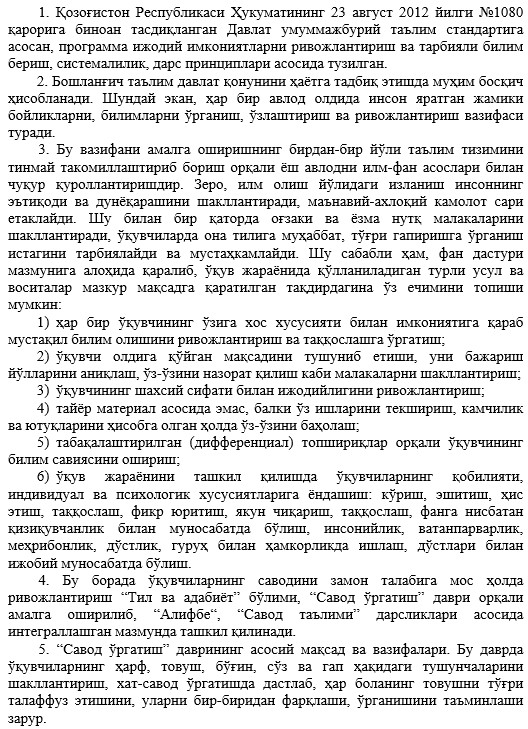 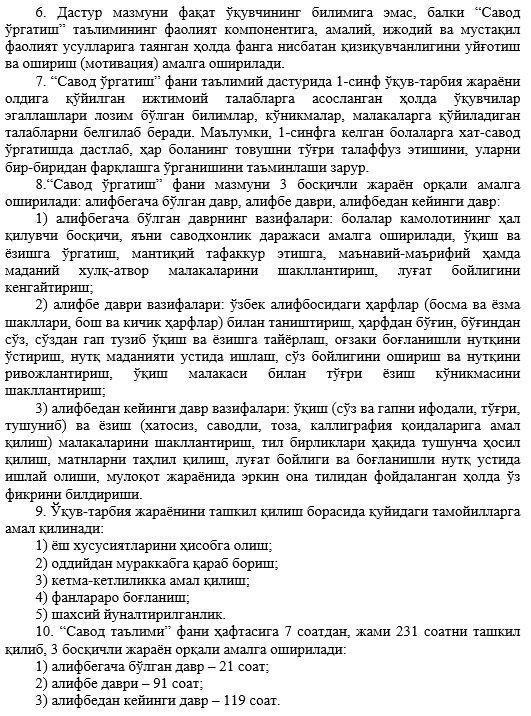 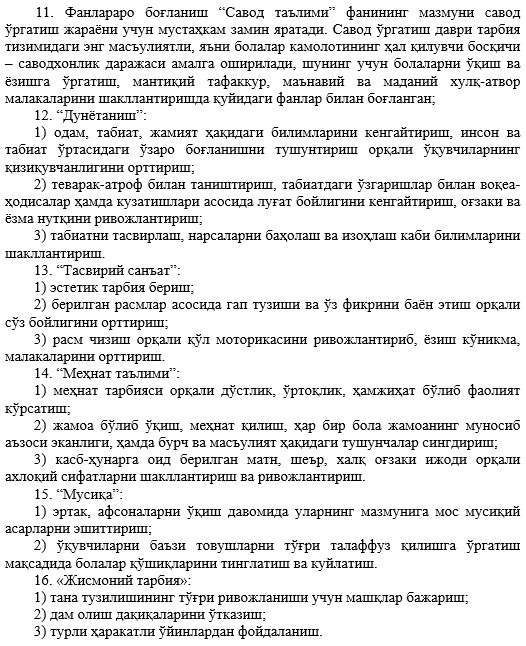 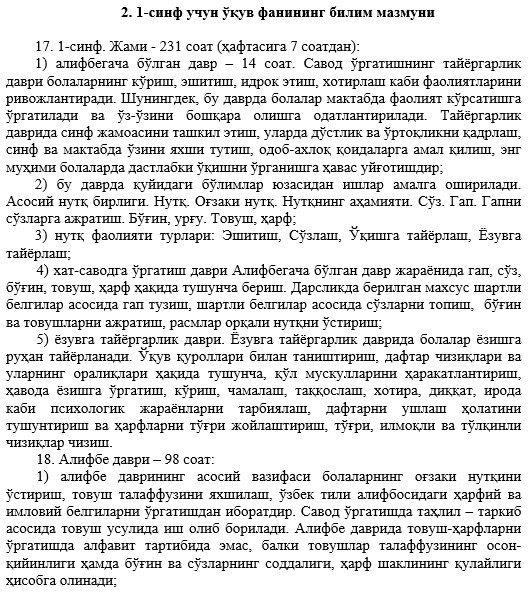 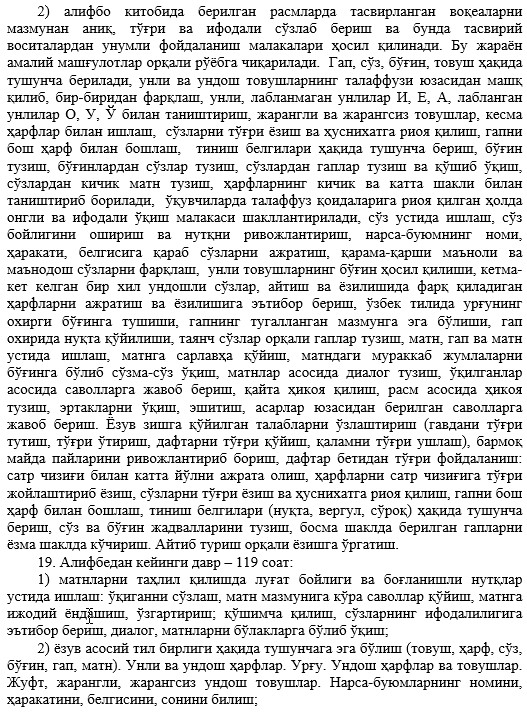 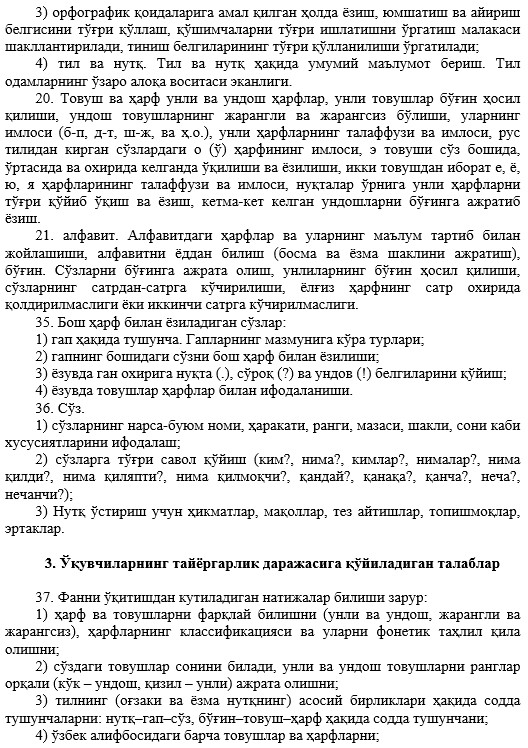 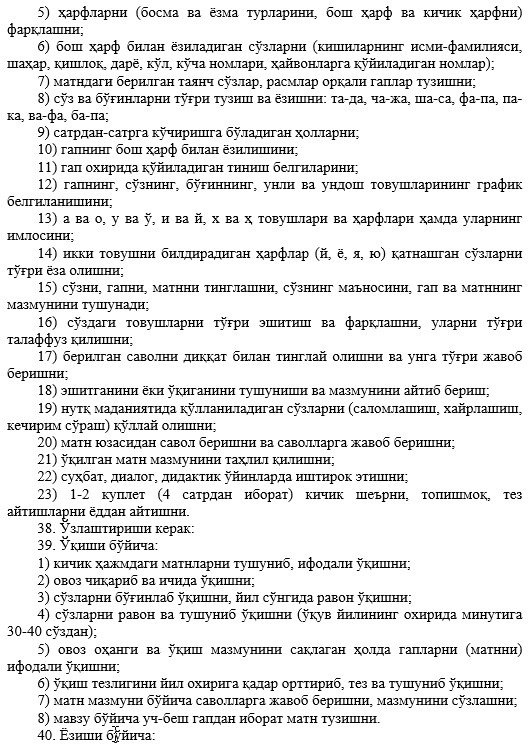 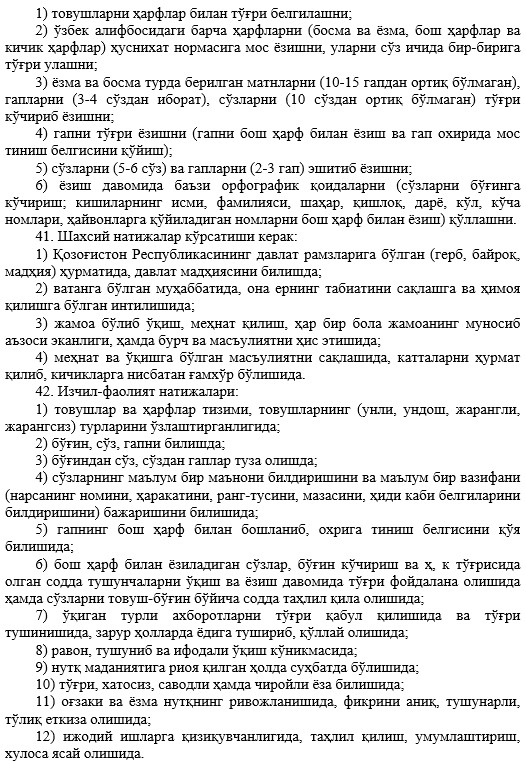        См. продолжение V13008424_0© 2012. РГП на ПХВ «Институт законодательства и правовой информации Республики Казахстан» Министерства юстиции Республики КазахстанМинистрБ. ЖумагуловБ. ЖумагуловПриложение 1
к приказу Министра образования
и науки Республики Казахстан
от 3 апреля 2013 года № 115 Приложение 1
к приказу Министра образования
и науки Республики Казахстан
от 3 апреля 2013 года № 115 Приложение 2
к приказу Министра образования
и науки Республики Казахстан
от 3 апреля 2013 года № 115 Приложение 3
к приказу Министра образования
и науки Республики Казахстан
от 3 апреля 2013 года № 115 Приложение 4
к приказу Министра образования
и науки Республики Казахстан
от 3 апреля 2013 года № 115 Приложение 5
к приказу Министра образования
и науки Республики Казахстан
от 3 апреля 2013 года № 115 Приложение 6
к приказу Министра образования
и науки Республики Казахстан
от 3 апреля 2013 года № 115 Приложение 7
к приказу Министра образования
и науки Республики Казахстан
от 3 апреля 2013 года № 115 Приложение 8
к приказу Министра образования
и науки Республики Казахстан
от 3 апреля 2013 года № 115 Приложение 9
к приказу Министра образования
и науки Республики Казахстан
от 3 апреля 2013 года № 115 Приложение 10
к приказу Министра образования
и науки Республики Казахстан
от 3 апреля 2013 года № 115 Приложение 11
к приказу Министра образования
и науки Республики Казахстан
от 3 апреля 2013 года № 115 Приложение 12
к приказу Министра образования
и науки Республики Казахстан
от 3 апреля 2013 года № 115 Приложение 13
к приказу Министра образования
и науки Республики Казахстан
от 3 апреля 2013 года № 115  Приложение 14
к приказу Министра образования
и науки Республики Казахстан
от 3 апреля 2013 года № 115 Приложение 15
к приказу Министра образования
и науки Республики Казахстан
от 3 апреля 2013 года № 115Приложение 16
к приказу Министра образования
и науки Республики Казахстан
от 3 апреля 2013 года № 115 Приложение 17
к приказу Министра образования
и науки Республики Казахстан
от 3 апреля 2013 года № 115  Приложение 18
к приказу Министра образования
и науки Республики Казахстан
от 3 апреля 2013 года № 115  Приложение 19
к приказу Министра образования
и науки Республики Казахстан
от 3 апреля 2013 года № 115  Приложение 20
к приказу Министра образования
и науки Республики Казахстан
от 3 апреля 2013 года № 115 Приложение 21
к приказу Министра образования
и науки Республики Казахстан
от 3 апреля 2013 года № 115 Приложение 22
к приказу Министра образования
и науки Республики Казахстан
от 3 апреля 2013 года № 115 Приложение 23
к приказу Министра образования
и науки Республики Казахстан
от 3 апреля 2013 года № 115 Приложение 24
к приказу Министра образования
и науки Республики Казахстан
от 3 апреля 2013 года № 115 Приложение 25
к приказу Министра образования
и науки Республики Казахстан
от 3 апреля 2013 года № 115 Приложение 26
к приказу Министра образования
и науки Республики Казахстан
от 3 апреля 2013 года № 115 Приложение 27
к приказу Министра образования
и науки Республики Казахстан
от 3 апреля 2013 года № 115 Приложение 28
к приказу Министра образования
и науки Республики Казахстан
от 3 апреля 2013 года № 115 Приложение 29
к приказу Министра образования
и науки Республики Казахстан
от 3 апреля 2013 года № 115 Приложение 30
к приказу Министра образования
и науки Республики Казахстан
от 3 апреля 2013 года № 115 Приложение 31
к приказу Министра образования
и науки Республики Казахстан
от 3 апреля 2013 года № 115 Приложение 32
к приказу Министра образования
и науки Республики Казахстан
от 3 апреля 2013 года № 115 Приложение 33
к приказу Министра образования
и науки Республики Казахстан
от 3 апреля 2013 года № 115 Приложение 34
к приказу Министра
образования и науки
Республики Казахстан
от 3 апреля 2013 года № 115Приложение 35
к приказу Министра образования
и науки Республики Казахстан
от 3 апреля 2013 года № 115 Приложение 36
к приказу Министра образования
и науки Республики Казахстан
от 3 апреля 2013 года № 115 Приложение 37
к приказу Министра образования
и науки Республики Казахстан
от 3 апреля 2013 года № 115 Приложение 38
к приказу Министра образования
и науки Республики Казахстан
от 3 апреля 2013 года № 115 Приложение 39
к приказу Министра образования
и науки Республики Казахстан
от 3 апреля 2013 года № 115 Приложение 40
к приказу Министра образования
и науки Республики Казахстан
от 3 апреля 2013 года № 115 Приложение 41
к приказу Министра образования
и науки Республики Казахстан
от 3 апреля 2013 года № 115 Приложение 42
к приказу Министра образования
и науки Республики Казахстан
от 3 апреля 2013 года № 115 Приложение 43
к приказу Министра образования
и науки Республики Казахстан
от 3 апреля 2013 года № 115 Приложение 44
к приказу Министра образования
и науки Республики Казахстан
от 3 апреля 2013 года № 115 Приложение 45
к приказу Министра образования
и науки Республики Казахстан
от 3 апреля 2013 года № 115 Приложение 46
к приказу Министра образования
и науки Республики Казахстан
от 3 апреля 2013 года № 115 Приложение 47
к приказу Министра образования
и науки Республики Казахстан
от 3 апреля 2013 года № 115 Приложение 48
к приказу Министра образования
и науки Республики Казахстан
от 3 апреля 2013 года № 115 Приложение 49
к приказу Министра образования
и науки Республики Казахстан
от 3 апреля 2013 года № 115 Приложение 50
к приказу Министра образования
и науки Республики Казахстан
от 3 апреля 2013 года № 115 Приложение 51
к приказу Министра образования
и науки Республики Казахстан
от 3 апреля 2013 года № 115 Приложение 52
к приказу Министра образования
и науки Республики Казахстан
от 3 апреля 2013 года № 115 Приложение 53
к приказу Министра образования
и науки Республики Казахстан
от 3 апреля 2013 года № 115 Приложение 54
к приказу Министра образования
и науки Республики Казахстан
от 3 апреля 2013 года № 115 Приложение 55
к приказу Министра образования
и науки Республики Казахстан
от 3 апреля 2013 года № 115 Приложение 56
к приказу Министра образования
и науки Республики Казахстан
от 3 апреля 2013 года № 115 Приложение 57
к приказу Министра образования
и науки Республики Казахстан
от 3 апреля 2013 года № 115 Приложение 58
к приказу Министра образования
и науки Республики Казахстан
от 3 апреля 2013 года № 115 Приложение 59
к приказу Министра образования
и науки Республики Казахстан
от 3 апреля 2013 года № 115 Приложение 60
к приказу Министра образования
и науки Республики Казахстан
от 3 апреля 2013 года № 115 Приложение 61
к приказу Министра образования
и науки Республики Казахстан
от 3 апреля 2013 года № 115 Приложение 62
к приказу Министра образования
и науки Республики Казахстан
от 3 апреля 2013 года № 115 Приложение 63
к приказу Министра образования
и науки Республики Казахстан
от 3 апреля 2013 года № 115 Приложение 64
к приказу Министра образования
и науки Республики Казахстан
от 3 апреля 2013 года № 115 Приложение 65
к приказу Министра образования
и науки Республики Казахстан
от 3 апреля 2013 года № 115 Приложение 66
к приказу Министра образования
и науки Республики Казахстан
от 3 апреля 2013 года № 115 Приложение 67
к приказу Министра образования
и науки Республики Казахстан
от 3 апреля 2013 года № 115 Приложение 68
к приказу Министра образования
и науки Республики Казахстан
от 3 апреля 2013 года № 115 Приложение 69
к приказу Министра образования
и науки Республики Казахстан
от 3 апреля 2013 года № 115 Приложение 70
к приказу Министра
образования и науки
Республики Казахстан
от 3 апреля 2013 года № 115Приложение 71
к приказу Министра образования
и науки Республики Казахстан
от 3 апреля 2013 года № 115 Приложение 72
к приказу Министра образования
и науки Республики Казахстан
от 3 апреля 2013 года № 115 Приложение 73
к приказу Министра образования
и науки Республики Казахстан
от 3 апреля 2013 года № 115 Приложение 74
к приказу Министра образования
и науки Республики Казахстан
от 3 апреля 2013 года № 115 Приложение 75
к приказу Министра образования
и науки Республики Казахстан
от 3 апреля 2013 года № 115 Приложение 76
к приказу Министра образования
и науки Республики Казахстан
от 3 апреля 2013 года № 115 Приложение 77
к приказу Министра образования
и науки Республики Казахстан
от 3 апреля 2013 года № 115 Приложение 78
к приказу Министра образования
и науки Республики Казахстан
от 3 апреля 2013 года № 115 Приложение 79
к приказу Министра образования
и науки Республики Казахстан
от 3 апреля 2013 года № 115 Приложение 80
к приказу Министра образования
и науки Республики Казахстан
от 3 апреля 2013 года № 115 Приложение 81
к приказу Министра образования
и науки Республики Казахстан
от 3 апреля 2013 года № 115 Приложение 82
к приказу Министра образования
и науки Республики Казахстан
от 3 апреля 2013 года № 115 Приложение 83
к приказу Министра образования
и науки Республики Казахстан
от 3 апреля 2013 года № 115 Приложение 84
к приказу Министра образования
и науки Республики Казахстан
от 3 апреля 2013 года № 115 Приложение 85
к приказу Министра образования
и науки Республики Казахстан
от 3 апреля 2013 года № 115 Приложение 86
к приказу Министра образования
и науки Республики Казахстан
от 3 апреля 2013 года № 115 Приложение 87
к приказу Министра образования
и науки Республики Казахстан
от 3 апреля 2013 года № 115 Приложение 88
к приказу Министра образования
и науки Республики Казахстан
от 3 апреля 2013 года № 115 Приложение 89
к приказу Министра образования
и науки Республики Казахстан
от 3 апреля 2013 года № 115 Приложение 90
к приказу Министра
образования и науки
Республики Казахстан
от 3 апреля 2013 года № 115Приложение 91
к приказу Министра образования
и науки Республики Казахстан
от 3 апреля 2013 года № 115 Приложение 92
к приказу Министра образования
и науки Республики Казахстан
от 3 апреля 2013 года № 115 Приложение 93
к приказу Министра образования
и науки Республики Казахстан
от 3 апреля 2013 года № 115 Приложение 94
к приказу Министра образования
и науки Республики Казахстан
от 3 апреля 2013 года № 115 Приложение 95
к приказу Министра образования
и науки Республики Казахстан
от 3 апреля 2013 года № 115 Приложение 96
к приказу Министра образования
и науки Республики Казахстан
от 3 апреля 2013 года № 115 Приложение 95
к приказу Министра образования
и науки Республики Казахстан
от 3 апреля 2013 года № 115 Приложение 97
к приказу Министра образования
и науки Республики Казахстан
от 3 апреля 2013 года № 115 Приложение 98
к приказу Министра образования
и науки Республики Казахстан
от 3 апреля 2013 года № 115 Приложение 99
к приказу Министра образования
и науки Республики Казахстан
от 3 апреля 2013 года № 115 Приложение 100
к приказу Министра образования
и науки Республики Казахстан
от 3 апреля 2013 года № 115 Приложение 101
к приказу Министра образования
и науки Республики Казахстан
от 3 апреля 2013 года № 115 Приложение 102
к приказу Министра образования
и науки Республики Казахстан
от 3 апреля 2013 года № 115 Приложение 103
к приказу Министра образования
и науки Республики Казахстан
от 3 апреля 2013 года № 115 Приложение 104
к приказу Министра образования
и науки Республики Казахстан
от 3 апреля 2013 года № 115 Приложение 105
к приказу Министра образования
и науки Республики Казахстан
от 3 апреля 2013 года № 115 Приложение 106
к приказу Министра образования
и науки Республики Казахстан
от 3 апреля 2013 года № 115 Приложение 107
к приказу Министра образования
и науки Республики Казахстан
от 3 апреля 2013 года № 115 Приложение 108
к приказу Министра образования
и науки Республики Казахстан
от 3 апреля 2013 года № 115 Приложение 109
к приказу Министра образования
и науки Республики Казахстан
от 3 апреля 2013 года № 115 Приложение 110
к приказу Министра образования
и науки Республики Казахстан
от 3 апреля 2013 года № 115 Приложение 111
к приказу Министра образования
и науки Республики Казахстан
от 3 апреля 2013 года № 115 Приложение 112
к приказу Министра образования
и науки Республики Казахстан
от 3 апреля 2013 года № 115 Приложение 113
к приказу Министра образования
и науки Республики Казахстан
от 3 апреля 2013 года № 115 Приложение 113-1 к приказу 
Министра образования и науки 
Республики Казахстан
от 3 апреля 2013 года № 115Обучающиеся:Обучающиеся:Обучающиеся:Обучающиеся:Обучающиеся:Обучающиеся:5 класс6 класс7 класс8 класс9 класс1. Выразительное чтение текста и понимание его основной мысли5.1.1.1 читать текст понимая и определяя основной смысл6.1.1.1 читать тексты с сохранением компонентов интонации7.1.1.1 читать текст выразительно и с осмыслением (логическими, психологическими паузами)8.1.1.1 рассуждать и выразительно (выражая читательскую позицию) читать художественный текст9.1.1.1 читать художественный текст, анализируя его.2. Освоение языкового слоя (лексического, образного смысла) текста5.1.2.1 читать произведение, рассуждая (определяя полученные впечатления), раскрыть лексическое и образное значение слов, словосочетаний, понимать их употребление в тексте6.1.2.1 читать выразительно (с логическим ударением и паузой), раскрывать лексическое, образное значение слова, словосочетания, понимать цель их употребления в тексте7.1.2.1 понимать самостоятельную и контекстуальную деятельность языковых единиц в тексте и определять значение идейного содержания8.1.2.1 понимать смысловое значение языковых единиц, определять функции во внутреннем единстве текста, раскрывать образную деятельность;8.1.2.2 изучать эмоционально выразительные слова в отцовских поминальных песнях, соотносить авторскую идею с реалиями жизни9.1.2.1 определить функцию языковых единиц в тексте, раскрыть роль и концептуалный смысл авторских замыслов в отдельных приложениях3. Работа с фрагментами произведения5.1.3.1классифицировать структуру и формирование работы, дать названия частям, составить план текста6.1.3.1собрать необходимые аргументы из произведения, определить основную заключительную мысль7.1.3.1 определить заключительную мысль в художественном тексте и сгруппировать их в основную мысль8.1.3.1 соединить, сравнить идеи Абая в произведениях с другими произведениями9.1.3.1 сгруппировать частей произведения по схожести/ отличиям, изучение известных объектов4. Актуальный вопрос в произведении, идейное содержание.5.1.4.1 определить поднятую проблему (пример), в художественном произведении6.1.4.1 выявить актуальную мысль в художественном тексте через выявление отношения действий героев в художес7.1.4.1 определить актуальную мысль в литературном произведении, выявить поднятую социально-общественную, эстетическую проблему8.1.4.1 выявить основную идею произведения, раскрыть роль словесных образов в передаче идей9.1.4.1 выявить подтекст в контексте, понять авторское намерение (интенцию) в передаче поднятой социально-общественной проблемы5. Интерпретация (устная, письменная)5.1.5.1 излагать сюжетную нить художественного произведения ближе к художественному тексту;5.1.5.2 интерпретировать басни (в диалоге, сценическом представлении, на рисунке, мозаике, комиксе);5.1.5.3 излагать идеи художественного текста в сравнительной форме (пословицы, аргумент)6.1.5.1 описать черты человека в произведении искусства (слайд, мысленная карта);6.1.5.2 составить устное / письменное описание лирического героя7.1.5.1 описать образы, характеристики художественного произведения, более приближенного к устному тексту;7.1.5.2 повествовать основную мысль автора в словах назиданиях (используя различные формы: ментальную карту, схему)8.1.5.1 писать/ формулировать личностные особенности образов с цитированием из художественного текста;8.1.5.2 выяснить основную мысль автора в словах назиданиях (с использованием различных форм: ментальной карты, схемы)9.1.5.1 устно /письменно излагать мысли читателя исходя из идейного содержания художественного произведения;9.1.5.2 излагать/написать рассуждения в высказываниях с точки зрения читательской позицииОбучающиеся:Обучающиеся:Обучающиеся:Обучающиеся:Обучающиеся:Обучающиеся:5 класс6 класс7 класс8 класс9 класс1.Композиционная структура литературного произведения5.2.1.1 найти фабулу сюжетной композиции в сюжете и составить план;5.2.1.2 анализировать структуру лирического произведения;5.2.1.3 разделять слова на смысловые группы6.2.1.1 анализировать композиционную структуру лирического произведения;6.2.1.2 разделять слова назидания на идейные части7.2.1.1 определить основную концепцию, составить план, анализируя композиционную структуру произведения8.2.1.1 обобщить основные выводы, анализируя композиционную структуру произведений9.2.1.1 определить композиционный подход, анализируя композиционную структуру произведения2. Идейное содержание, система образов, типичный характер художественного произведения5.2.2.1 раскрыть образ героя через его действия в произведении;5.2.2.2 определить качества, отличающие юного Абая, через его действия в произведении;5.2.2.3 собрать представления Абая об условиях и требованиях к усвоению знаний (в ментальной карте, кластере)6.2.2.1 определить общее понятие о произведениях, образах, обобщить представления (в ментальной карте, кластере)7.2.2.1 определить способы создания лирического образа в художественном произведении;7.2.2.2 в различных формах подытожить выводы автора о различных видах поведения, человеческой действительности8.2.2.1 найти образообразующие элементы в художественном произведении, собрать образообразующие единицы9.2.2.1 анализировать систему образов в произведении, выявлять типичные характеристики, дифференцировать различное поведение, определить формулировки "адал жар", "адал дос", "мағыналы жастық", определить авторскую мысль3. Язык и стиль художественного произведения5.2.3.1 определить особенности поэтического языка в художественном произведении6.2.3.1 анализ этнокультурных единиц в языке произведения, выявить особенности поэтического языка7.2.3.1 выявить информационные, фразеологические аспекты языка художественного произведения8.2.3.1 анализ языка описания автора в художественном произведении, определение его особенностей9.2.3.1 определение авторского стиля в художественном произведении4. Художественные средства5.2.4.1 определить функции речевого изображения, средств описания (сравнение, эпитет, повторение) в произведении6.2.4.1 определить художественные замены (тропы: метафора, олицетворение, метонимия, аллегория, антитеза, градация) в произведении7.2.4.1 анализировать использование художественных средств в произведении (тропические виды и символ, синекдоха, виды повторений: эпифора, анафора, аллитерация, ассонанс, риторический вопрос, посвящение)8.2.4.1 анализировать использование художественных средств в произведении, определить их художественную деятельность в тексте9.2.4.1 анализировать формы явления и выражения литературного языка в произведении (тропа и фигура), рассуждать о художественной деятельности1. Историческая правда и художественное решение в произведении5.3.1.1 дать оценку национальной, исторической ценности произведения через фрагменты произведения6.3.1.1 оценивать образы произведения с точки зрения раскрытия национального характера;6.3.1.2 оценивать объекты в тексте с точки зрения национальной, исторической ценности7.3.1.1 сравнивать  и оценивать тему и идею работы других похожих произведений того же автора и их национальные, исторические ценности8.3.1.1 сопоставить личностные качества в произведении с другими произведениями автора, дать оценку национальной и исторической ценности9.3.1.1 оценивать национальную и историческую ценность индивидуалистических образов и типичных характеров в произведении в сравнении с образцами мировой литературы2. Духовная и художественно-эстетическая ценность5.3.2.1 оценивать эстетическую ценность образа слова в художествен ном тексте6.3.2.1 дать оценку художественно-эстетической ценности текста7.3.2.1 оценивать мастерство автора в раскрытии личностных особенностей художественных образов8.3.2.1 оценивать особенную автографию автора в поэтике произведения9.3.2.1 оценивать духовно-эстетические ценности художественных произведений3. Литературное творчество5.3.3.1продолжить повествование произведения по следам автора;5.3.3.2 рассказывать сцену в художественном произведении;5.3.3.3 изучить и осмыслить влияние произведения, написать письмо автору, современнику, написать эссе на тему "Абай қарасөздеріндегі талап пен еңбек тақырыбы"6.3.3.1 написать идейное содержание произведения (мысль, письмо, повесть, сказка)7.3.3.1 описать бытие героя (стихотворение, монолог героя, диалоги, рассказ)8.3.3.1 анализировать художественно-идейную ценность произведения, написать сочинение, литературное эссе, блог, рассказ;8.3.3.2 оценивать художественный текст с точки зрения общечеловеческих ценностей и написать литературное эссе9.3.3.1 анализировать идею произведения в общественно-социальном плане, написать литературное эссе, сценарий, стихотворение, блог, рассказ, монолит героя, проект4. Литературная критика5.3.4.1 проанализировать свои впечатления от произведения в качестве читателя, написать критическую мысль6.3.4.1 в качестве читателя осмыслить впечатления от произведения и написать свою критическую мысль7.3.4.1 написать небольшой критический обзор о эстетической ценности литературного произведения8.3.4.1 написать самостоятельное критическое мнение, опираясь на литературные критические высказывания по произведению9.3.4.1 проанализировать литературное произведение с образцами казахской литературы и мировой литературы, написать рецензиюПриложение
к типовой учебной программе
обновленного содержания
учебного предмета "Абайтану"
для 5-9 классов 
специализированных сетевых 
"Абай мектептері" с углубленным 
изучением казахского языка 
и литературы уровня
основного среднего образованияКонцептуальные основы учебного планаТемы/содержание долгосрочного планаЦель содержания образованияСоответствующие компетенции и учебные задачи обучающимся1 четверть1 четверть1 четверть1 четвертьСреда Абая, особенности личностиИзучение особенностей предмета "Абайтану", ее описание как предмет, развитие в детстве и воспитания Абая через статьи и произведения искусства; признание видения Абая о пользе науки и условий ее развития.Введение. Понятие о предмете "Абайтану"М.Әуезов "Абайдың өмірбаяны", М.Әуезов "Зерек те талапты жас", стихи "Ғылым таппай мақтанба", "Интернатта оқып жүр..."Для дополнительного чтения: Мұхтар Әуезов "Кәрі әже – Зере" (из романа-эпопеи "Путь Абая"), Тұрағұл Абайұлы "Менің әкемнің ерекше қасиеті"; Воспоминания Уасилы Магауияновны о Абае.Чтение и понимание5.1.2.1 читать произведение, рассуждая (определяя полученные впечатления), раскрыть лексическое и образное значение слов, словосочетаний, понимать их употребление в тексте;5.1.3.1 классифицировать структуру и формирование работы, дать названия частям, составить план текста;5.1.4.1 определить поднятую проблему (пример), в художественном произведении;5.1.5.1 излагать сюжетную нить художественного произведения ближе к художественному текстуСреда Абая, особенности личностиИзучение особенностей предмета "Абайтану", ее описание как предмет, развитие в детстве и воспитания Абая через статьи и произведения искусства; признание видения Абая о пользе науки и условий ее развития.Введение. Понятие о предмете "Абайтану"М.Әуезов "Абайдың өмірбаяны", М.Әуезов "Зерек те талапты жас", стихи "Ғылым таппай мақтанба", "Интернатта оқып жүр..."Для дополнительного чтения: Мұхтар Әуезов "Кәрі әже – Зере" (из романа-эпопеи "Путь Абая"), Тұрағұл Абайұлы "Менің әкемнің ерекше қасиеті"; Воспоминания Уасилы Магауияновны о Абае.Анализ и обобщение5.2.1.1 найти фабулу сюжетной композиции в сюжете и составить план;5.2.1.2 анализировать структуру лирического произведения;5.2.2.1 раскрыть образ героя через его действия в произведении;5.2.2.2 определить качества, отличающие юного Абая, через его действия в произведении;5.2.2.3 собрать представления Абая об условиях и требованиях к усвоению знаний (в ментальной карте, кластере)Среда Абая, особенности личностиИзучение особенностей предмета "Абайтану", ее описание как предмет, развитие в детстве и воспитания Абая через статьи и произведения искусства; признание видения Абая о пользе науки и условий ее развития.Введение. Понятие о предмете "Абайтану"М.Әуезов "Абайдың өмірбаяны", М.Әуезов "Зерек те талапты жас", стихи "Ғылым таппай мақтанба", "Интернатта оқып жүр..."Для дополнительного чтения: Мұхтар Әуезов "Кәрі әже – Зере" (из романа-эпопеи "Путь Абая"), Тұрағұл Абайұлы "Менің әкемнің ерекше қасиеті"; Воспоминания Уасилы Магауияновны о Абае.Оценка (сравнение) и творчество (произведение)5.3.1.1 дать оценку национальной, исторической ценности произведения через фрагменты произведения;5.3.2.1 оценивать эстетическую ценность образа слова в художественном тексте;5.3.3.1 продолжить повествование произведения по следам автора;5.3.3.2 рассказывать сцену в художественном произведении;5.3.3.3 изучить и осмыслить влияние произведения, написать письмо автору, современнику, написать эссе на тему "Абай қарасөздеріндегі талап пен еңбек тақырыбы"2 четверть2 четверть2 четверть2 четверть"Выражение образованного человека"Овладение личностью и средой Абая через научные статьи и художественные произведения; Освоение условий обучения через произведения.Стих "Жасымда ғылым бар деп ескермедім", cлова назидания "Тридцать первый", "Тридцать второе"Для дополнительного чтения: Бейбіт Сапаралы "Өскенбай", Мұхтар Әуезов "Құнанбай" (из романа-эпопеи "Путь Абая"), Мұхтар Әуезов "Ұлжан" (из романа-эпопеи "Путь Абая")Чтение и понимание5.1.1.1 читать текст понимая и определяя основной смысл;5.1.2.1 читать произведение, рассуждая (определяя полученные впечатления), раскрыть лексическое и образное значение слов, словосочетаний, понимать их употребление в тексте;5.1.3.1 классифицировать структуру и формирование работы, дать названия частям, составить план текста;5.1.4.1 определить поднятую проблему (пример), в художественном произведении;5.1.5.2 интерпретировать басни (в диалоге, сценическом представлении, на рисунке, мозаике, комиксе)"Выражение образованного человека"Овладение личностью и средой Абая через научные статьи и художественные произведения; Освоение условий обучения через произведения.Стих "Жасымда ғылым бар деп ескермедім", cлова назидания "Тридцать первый", "Тридцать второе"Для дополнительного чтения: Бейбіт Сапаралы "Өскенбай", Мұхтар Әуезов "Құнанбай" (из романа-эпопеи "Путь Абая"), Мұхтар Әуезов "Ұлжан" (из романа-эпопеи "Путь Абая")Анализ и обобщение5.2.1.2 анализировать структуру лирического произведения;5.2.2.1 раскрыть образ героя через его действия в произведении;5.2.2.3 собрать представления Абая об условиях и требованиях к усвоению знаний (в ментальной карте, кластере)"Выражение образованного человека"Овладение личностью и средой Абая через научные статьи и художественные произведения; Освоение условий обучения через произведения.Стих "Жасымда ғылым бар деп ескермедім", cлова назидания "Тридцать первый", "Тридцать второе"Для дополнительного чтения: Бейбіт Сапаралы "Өскенбай", Мұхтар Әуезов "Құнанбай" (из романа-эпопеи "Путь Абая"), Мұхтар Әуезов "Ұлжан" (из романа-эпопеи "Путь Абая")Оценка (сравнение) и творчество (произведение)5.3.2.1 оценивать эстетическую ценность образа слова в художественном тексте;5.3.3.2 рассказывать сцену в художественном произведении;5.3.3.3 изучить и осмыслить влияние произведения, написать письмо автору, современнику, написать эссе на тему "Абай қарасөздеріндегі талап пен еңбек тақырыбы"3 четверть3 четверть3 четверть3 четверть"Мініңді ұрлап жасырып..."Критическое толкование различных человеческих поведении, действии, характера через басни и сатиры.Басни "Есек пен бұлбұл", "Шегіртке мен құмырсқа", "Қарға мен түлкі", "Емен мен шілік"Чтение и понимание5.1.1.1 читать текст понимая и определяя основной смысл;5.1.2.1 читать произведение, рассуждая (определяя полученные впечатления), раскрыть лексическое и образное значение слов, словосочетаний, понимать их употребление в тексте;5.1.3.1 классифицировать структуру и формирование работы, дать названия частям, составить план текста;5.1.4.1 определить поднятую проблему (пример), в художественном произведении;5.1.5.1 излагать сюжетную нить художественного произведения ближе к художественному тексту;5.1.5.2 интерпретировать басни (в диалоге, сценическом представлении, на рисунке, мозаике, комиксе)5.1.5.3 излагать идеи художественного текста в сравнительной форме (пословица, аргумент)"Мініңді ұрлап жасырып..."Критическое толкование различных человеческих поведении, действии, характера через басни и сатиры.Басни "Есек пен бұлбұл", "Шегіртке мен құмырсқа", "Қарға мен түлкі", "Емен мен шілік"Анализ и обобщение5.2.1.1 найти фабулу сюжетной композиции в сюжете и составить план;5.2.2.1 раскрыть образ героя через его действия в произведении;5.2.4.1 определить функции речевого изображения, средств описания (сравнение, эпитет, повторение) в произведении"Мініңді ұрлап жасырып..."Критическое толкование различных человеческих поведении, действии, характера через басни и сатиры.Басни "Есек пен бұлбұл", "Шегіртке мен құмырсқа", "Қарға мен түлкі", "Емен мен шілік"Оценка (сравнение) и творчество (произведение)5.3.3.1 продолжить повествование произведения по следам автора;5.3.3.2 рассказывать сцену в художественном произведении;5.3.3.3 изучить и осмыслить влияние произведения, написать письмо автору, современнику, написать эссе на тему "Абай қарасөздеріндегі талап пен еңбек тақырыбы";5.3.4.1 проанализировать свои впечатления от произведения в качестве читателя, написать критическую мысль4 четверть4 четверть4 четверть4 четверть"Түрлендірген дүниені тәңірім шебер"Эстетическое и познавательное развитие художественных образов, созданных А.Кунанбаевым. Стихотворения: "Қыс", "Күз", "Жаз", "Жазғытұры"Чтение и понимание5.1.1.1 читать текст понимая и определяя основной смысл;5.1.2.1 читать произведение, рассуждая (определяя полученные впечатления), раскрыть лексическое и образное значение слов, словосочетаний, понимать их употребление в тексте;5.1.3.1 классифицировать структуру и формирование работы, дать названия частям, составить план текста;5.1.4.1 определить поднятую проблему (пример), в художественном произведении;5.1.5.3 излагать идеи художественного текста в сравнительной форме (пословица, аргумент)"Түрлендірген дүниені тәңірім шебер"Эстетическое и познавательное развитие художественных образов, созданных А.Кунанбаевым. Стихотворения: "Қыс", "Күз", "Жаз", "Жазғытұры"Анализ и обобщение5.2.1.2 анализировать структуру лирического произведения;5.2.3.1 определить особенности поэтического языка в художественном произведении;5.2.4.1 определить функции речевого изображения, средств описания (сравнение, эпитет, повторение) в произведении"Түрлендірген дүниені тәңірім шебер"Эстетическое и познавательное развитие художественных образов, созданных А.Кунанбаевым. Стихотворения: "Қыс", "Күз", "Жаз", "Жазғытұры"Оценка (сравнение) и творчество (произведение)5.3.1.1 дать оценку национальной, исторической ценности произведения через фрагменты произведения;5.3.2.1 оценивать эстетическую ценность образа слова в художественном тексте;5.3.3.3 изучить и осмыслить влияние произведения, написать письмо автору, современнику, написать эссе на тему "Абай қарасөздеріндегі талап пен еңбек тақырыбы"Концептуальные основы учебного планаТемы/содержание долгосрочного планаЦель содержания образованияСоответствующие компетенции и учебные задачи обучающимся1 четверть1 четверть1 четверть1 четверть"Сөз түзелді, тыңдаушы, сен де түзел"Изучение образовательной ценности выражая взгляды Абая на культуру речи, речевую культуру, требовательного слушателя, человеческой натуры.Стихи "Өлең − сөздің патшасы, сөз сарасы", "Мен жазбаймын өлеңді ермек үшін", "Біреудің кісісі өлсе, қаралы ол", "Білімдіден шыққан сөз"Для дополнительного чтения: статья Ахмет Байтұрсынов "Қазақтың бас ақыны"Чтение и понимание6.1.1.1 читать тексты с сохранением компонентов интонации;6.1.2.1 читать выразительно (с логическим ударением и паузой), раскрывать лексическое, образное значение слова, словосочетания, понимать цель их употребления в тексте;6.1.3.1 собрать необходимые аргументы из произведения, определить основную заключительную мысль;6.1.4.1 выявить актуальную мысль в художественном тексте через выявление отношения действий героев в художественном произведении к актуальной мысли произведения;6.1.5.2 составить устное /письменное описание лирического героя"Сөз түзелді, тыңдаушы, сен де түзел"Изучение образовательной ценности выражая взгляды Абая на культуру речи, речевую культуру, требовательного слушателя, человеческой натуры.Стихи "Өлең − сөздің патшасы, сөз сарасы", "Мен жазбаймын өлеңді ермек үшін", "Біреудің кісісі өлсе, қаралы ол", "Білімдіден шыққан сөз"Для дополнительного чтения: статья Ахмет Байтұрсынов "Қазақтың бас ақыны"Анализ и обобщение6.2.1.1 анализировать композиционную структуру лирического произведения;6.2.1.2 разделять слова назидания на идейные части;6.2.2.1 определить общее понятие о произведениях, образах, обобщить представления (в ментальной карте, кластере);6.2.3.1 анализ этнокультурных единиц в языке произведения, выявить особенности поэтического языка;6.2.4.1 определить художественные замены (тропы: метафора, олицетворение, метонимия, аллегория, антитеза, градация) в произведении"Сөз түзелді, тыңдаушы, сен де түзел"Изучение образовательной ценности выражая взгляды Абая на культуру речи, речевую культуру, требовательного слушателя, человеческой натуры.Стихи "Өлең − сөздің патшасы, сөз сарасы", "Мен жазбаймын өлеңді ермек үшін", "Біреудің кісісі өлсе, қаралы ол", "Білімдіден шыққан сөз"Для дополнительного чтения: статья Ахмет Байтұрсынов "Қазақтың бас ақыны"Оценка (сравнение) и творчество (произведение)6.3.1.2 оценивать объекты в тексте с точки зрения национальной, исторической ценности;6.3.2.1 дать оценку художественно-эстетической ценности текста;6.3.3.1 написать идейное содержание произведения (мысль, письмо, повесть, сказка);6.3.4.1 в качестве читателя осмыслить впечатления от произведения и написать свою критическую мысль2 четверть2 четверть2 четверть2 четверть"Бір ғылымнан басқаның кеселі көп асқанға"Проанализировать идеи Абая, направляя путь человечества, сравнивая хорошие и плохие поступки человека, формирование собственных взглядов.Стих "Біреуден біреу артылса", слова назидания "Восемнадцатый", "Двадцать первый", "Седьмой".Для дополнительного чтения: Кәкітай Ысқақ "Абай (Ибраһим) Құнанбайұлының өмірі"Чтение и понимание6.2.2.1 определить общее понятие о произведениях, образах, обобщить представления (в ментальной карте, кластере);6.1.3.1 собрать необходимые аргументы из произведения, определить основную заключительную мысль;6.1.4.1 выявить актуальную мысль в художественном тексте через выявление отношения действий героев в художественном произведении к актуальной мысли произведения;6.1.5.1 описать черты человека в произведении искусства (слайд, мысленная карта);6.1.5.2 составить устное /письменное описание лирического героя"Бір ғылымнан басқаның кеселі көп асқанға"Проанализировать идеи Абая, направляя путь человечества, сравнивая хорошие и плохие поступки человека, формирование собственных взглядов.Стих "Біреуден біреу артылса", слова назидания "Восемнадцатый", "Двадцать первый", "Седьмой".Для дополнительного чтения: Кәкітай Ысқақ "Абай (Ибраһим) Құнанбайұлының өмірі"Анализ и обобщение6.2.1.2 разделять слова назидания на идейные части;6.2.2.1 определить общее понятие о произведениях, образах, обобщить представления (в ментальной карте, кластере);6.2.4.1 определить художественные замены (тропы: метафора, олицетворение, метонимия, аллегория, антитеза, градация) в произведении"Бір ғылымнан басқаның кеселі көп асқанға"Проанализировать идеи Абая, направляя путь человечества, сравнивая хорошие и плохие поступки человека, формирование собственных взглядов.Стих "Біреуден біреу артылса", слова назидания "Восемнадцатый", "Двадцать первый", "Седьмой".Для дополнительного чтения: Кәкітай Ысқақ "Абай (Ибраһим) Құнанбайұлының өмірі"Оценка (сравнение) и творчество (произведение)6.3.1.2 оценивать объекты в тексте с точки зрения национальной, исторической ценности;6.3.2.1 дать оценку художественно-эстетической ценности текста;6.3.4.1 в качестве читателя осмыслить впечатления от произведения и написать свою критическую мысль3 четверть3 четверть3 четверть3 четвертьАбай – талисман разумаВзвешивание представлений Абая о личном совершенстве с точки зрения жизненных принципов, помогающее сформировать основу взглядов и жизненных направлений обучающихся.Стихотворения "Сенбе жұртқа тұрса да қанша мақтап", "Әсемпаз болма әрнеге", слова назидания "Пятнадцатый", "Девятнадцатый"Чтение и понимание6.1.1.1 читать тексты с сохранением компонентов интонации;6.1.2.1 читать выразительно (с логическим ударением и паузой), раскрывать лексическое, образное значение слова, словосочетания, понимать цель их употребления в тексте;6.1.3.1 собрать необходимые аргументы из произведения, определить основную заключительную мысль;6.1.4.1 выявить актуальную мысль в художественном тексте через выявление отношения действий героев в художественном произведении к актуальной мысли произведенияАбай – талисман разумаВзвешивание представлений Абая о личном совершенстве с точки зрения жизненных принципов, помогающее сформировать основу взглядов и жизненных направлений обучающихся.Стихотворения "Сенбе жұртқа тұрса да қанша мақтап", "Әсемпаз болма әрнеге", слова назидания "Пятнадцатый", "Девятнадцатый"Анализ и обобщение6.2.1.1 анализировать композиционную структуру лирического произведения;6.2.1.2 разделять слова назидания на идейные части;6.2.2.1 определить общее понятие о произведениях, образах, обобщить представления (в ментальной карте, кластере);6.2.4.1 определить художественные замены (тропы: метафора, олицетворение, метонимия, аллегория, антитеза, градация) в произведенииАбай – талисман разумаВзвешивание представлений Абая о личном совершенстве с точки зрения жизненных принципов, помогающее сформировать основу взглядов и жизненных направлений обучающихся.Стихотворения "Сенбе жұртқа тұрса да қанша мақтап", "Әсемпаз болма әрнеге", слова назидания "Пятнадцатый", "Девятнадцатый"Оценка (сравнение) и творчество (произведение)6.3.1.1 оценивать образы произведения с точки зрения раскрытия национального характера;6.3.2.1 дать оценку художественно-эстетической ценности текста;6.3.4.1 в качестве читателя осмыслить впечатления от произведения и написать свою критическую мысль4 четверть4 четверть4 четверть4 четверть4. "Сылдырап өңкей келісім"Изучение эстетических вкусов и требований Абая к искусству речи, овладение в эстетических и познавательных целях.Стихи "Адамның кейбір кездері", "Көңіл құсы құйқылжыр шартарапқа", "Құлақтан кіріп, бойды алар"Для дополнительного чтения: Ахмет Жұбанов "Абайдың музыкалық мұрасы"Чтение и понимание6.1.1.1 читать тексты с сохранением компонентов интонации;6.1.2.1 читать выразительно (с логическим ударением и паузой), раскрывать лексическое, образное значение слова, словосочетания, понимать цель их употребления в тексте;6.1.3.1 собрать необходимые аргументы из произведения, определить основную заключительную мысль4. "Сылдырап өңкей келісім"Изучение эстетических вкусов и требований Абая к искусству речи, овладение в эстетических и познавательных целях.Стихи "Адамның кейбір кездері", "Көңіл құсы құйқылжыр шартарапқа", "Құлақтан кіріп, бойды алар"Для дополнительного чтения: Ахмет Жұбанов "Абайдың музыкалық мұрасы"Анализ и обобщение6.2.1.1 анализировать композиционную структуру лирического произведения;6.2.3.1 анализ этнокультурных единиц в языке произведения, выявить особенности поэтического языка;6.2.4.1 определить художественные замены (тропы: метафора, олицетворение, метонимия, аллегория, антитеза, градация) в произведении4. "Сылдырап өңкей келісім"Изучение эстетических вкусов и требований Абая к искусству речи, овладение в эстетических и познавательных целях.Стихи "Адамның кейбір кездері", "Көңіл құсы құйқылжыр шартарапқа", "Құлақтан кіріп, бойды алар"Для дополнительного чтения: Ахмет Жұбанов "Абайдың музыкалық мұрасы"Оценка (сравнение) и творчество (произведение)6.3.2.1 дать оценку художественно-эстетической ценности текста;6.3.3.1 написать идейное содержание произведения (мысль, письмо, повесть, сказка)Концептуальные основы учебного планаТемы/содержание долгосрочного планаЦель содержания образованияСоответствующие компетенции и учебные задачи обучающимся1 четверть1 четверть1 четверть1 четверть"Пайда ойлама, ар ойла..."Анализировать мысли Абая о принципах гуманизма, морали, способствовать потреблению человеческих основ. Стихи "Ұяламын дегенің көңіл үшін", "Жүрек – теңіз, қызықтың бәрі – асыл тас...", слова назидания "Двадцать девятое", "Пятый"Для дополнительного чтения: статья Жүсіпбек Аймауытов и Мұхтар Әуезов "Абайдың өнері һәм қызметі"Чтение и понимание7.1.1.1 читать текст выразительно и с осмыслением (логическими, психологическими паузами);7.1.2.1 понимать самостоятельную и контекстуальную деятельность языковых единиц в тексте и определять значение идейного содержания;7.1.3.1 определить заключительную мысль в художественном тексте и сгруппировать их в основную мысль;7.1.5.2 повествовать основную мысль автора в словах назиданиях (используя различные формы: ментальную карту, схему)"Пайда ойлама, ар ойла..."Анализировать мысли Абая о принципах гуманизма, морали, способствовать потреблению человеческих основ. Стихи "Ұяламын дегенің көңіл үшін", "Жүрек – теңіз, қызықтың бәрі – асыл тас...", слова назидания "Двадцать девятое", "Пятый"Для дополнительного чтения: статья Жүсіпбек Аймауытов и Мұхтар Әуезов "Абайдың өнері һәм қызметі"Анализ и обобщение7.2.1.1 определить основную концепцию, составить план, анализируя композиционную структуру произведения;7.2.3.1 выявить информационные, фразеологические аспекты языка художественного произведения;7.2.4.1 анализировать использование художественных средств в произведении (тропические виды и символ, синекдоха, виды повторений: эпифора, анафора, аллитерация, ассонанс, риторический вопрос, посвящение)"Пайда ойлама, ар ойла..."Анализировать мысли Абая о принципах гуманизма, морали, способствовать потреблению человеческих основ. Стихи "Ұяламын дегенің көңіл үшін", "Жүрек – теңіз, қызықтың бәрі – асыл тас...", слова назидания "Двадцать девятое", "Пятый"Для дополнительного чтения: статья Жүсіпбек Аймауытов и Мұхтар Әуезов "Абайдың өнері һәм қызметі"Оценка (сравнение) и творчество (произведение)7.3.1.1 сравнивать и оценивать тему и идею работы других похожих произведений того же автора и национальные, исторические ценности;7.3.3.1 описать бытие героя (стихотворение, монолог героя, диалоги, рассказ)2 четверть2 четверть2 четверть2 четверть"Жүректе қайрат болмаса..."Попытаться понять суть стихотворения Абая о разуме, силе, энергии и понять основы, дающие человеку духовную пищу.Стихотворения "Жастықтың оты жалындап", "Жүректе қайрат болмаса", слова назидания "Двадцать третий", "Сорок четвертый"Чтение и понимание7.1.1.1 читать текст выразительно и с осмыслением (логическими, психологическими паузами);7.1.2.1 понимать самостоятельную и контекстуальную деятельность языковых единиц в тексте и определять значение идейного содержания;7.1.3.1 определить заключительную мысль в художественном тексте и сгруппировать их в основную мысль;7.1.5.2 повествовать основную мысль автора в словах назиданиях (используя различные формы: ментальную карту, схему)"Жүректе қайрат болмаса..."Попытаться понять суть стихотворения Абая о разуме, силе, энергии и понять основы, дающие человеку духовную пищу.Стихотворения "Жастықтың оты жалындап", "Жүректе қайрат болмаса", слова назидания "Двадцать третий", "Сорок четвертый"Анализ и обобщение7.2.1.1 определить основную концепцию, составить план, анализируя композиционную структуру произведения;7.2.2.1 определить способы создания лирического образа в художественном произведении;7.2.4.1 анализировать использование художественных средств в произведении (тропические виды и символ, синекдоха, виды повторений: эпифора, анафора, аллитерация, ассонанс, риторический вопрос, посвящение)"Жүректе қайрат болмаса..."Попытаться понять суть стихотворения Абая о разуме, силе, энергии и понять основы, дающие человеку духовную пищу.Стихотворения "Жастықтың оты жалындап", "Жүректе қайрат болмаса", слова назидания "Двадцать третий", "Сорок четвертый"Оценка (сравнение) и творчество (произведение)7.3.1.1 сравнивать и оценивать тему и идею работы других похожих произведений того же автора и их национальные, исторические ценности;7.3.4.1 написать небольшой критический обзор о эстетической ценности литературного произведения3 четверть3 четверть3 четверть3 четверть"Жақсы ат пен тату жолдас – бір ғанибет"Развитие художественных познаний, расширение представлений о казахской национальной культуре и искусстве охотничества, различение некоторых поведении в казахском обществе.Стих "Қансонарда бүркітші шығады аңға", слова назидания "Екінші", "Жиырма алтыншы"Для дополнительного чтения: Көкбай Жанатайұлы "Абай туралы естелік"Чтение и понимание7.1.1.1 читать текст выразительно и с осмыслением (логическими, психологическими паузами);7.1.2.1 понимать самостоятельную и контекстуальную деятельность языковых единиц в тексте и определять значение идейного содержания;7.1.3.1 определить заключительную мысль в художественном тексте и сгруппировать их в основную мысль;7.1.4.1 определить актуальную мысль в литературном произведении, выявить поднятую социально-общественную, эстетическую проблему;7.1.5.2 повествовать основную мысль автора в словах назиданиях (используя различные формы: ментальную карту, схему)"Жақсы ат пен тату жолдас – бір ғанибет"Развитие художественных познаний, расширение представлений о казахской национальной культуре и искусстве охотничества, различение некоторых поведении в казахском обществе.Стих "Қансонарда бүркітші шығады аңға", слова назидания "Екінші", "Жиырма алтыншы"Для дополнительного чтения: Көкбай Жанатайұлы "Абай туралы естелік"Анализ и обобщение7.2.1.1 определить основную концепцию, составить план, анализируя композиционную структуру произведения;7.2.3.1 выявить информационные, фразеологические аспекты языка художественного произведения;7.2.4.1 анализировать использование художественных средств в произведении (тропические виды и символ, синекдоха, виды повторений: эпифора, анафора, аллитерация, ассонанс, риторический вопрос, посвящение)"Жақсы ат пен тату жолдас – бір ғанибет"Развитие художественных познаний, расширение представлений о казахской национальной культуре и искусстве охотничества, различение некоторых поведении в казахском обществе.Стих "Қансонарда бүркітші шығады аңға", слова назидания "Екінші", "Жиырма алтыншы"Для дополнительного чтения: Көкбай Жанатайұлы "Абай туралы естелік"Оценка (сравнение) и творчество (произведение)7.3.1.1 сравнивать и оценивать тему и идею работы других похожих произведений того же автора и их национальные, исторические ценности;7.3.2.1 оценивать мастерство автора в раскрытии личностных особенностей художественных образов;7.3.4.1 написать небольшой критический обзор о эстетической ценности литературного произведения4 четверть4 четверть4 четверть4 четверть4. "Ұйықтап жатқан жүректі ән оятар"Освоение музыкального наследия Абая в духовных, эстетических и познавательных целях. Стихи "Желсіз түнде жарық ай", "Көзімнің қарасы", "Қараңғы түнде тау қалғып", "Өзгеге, көңілім, тоярсың" Для дополнительного чтения: "Біржан сал Абай ауылында" (из романа эпопеи "Путь Абая")Чтение и понимание7.1.1.1 читать текст выразительно и с осмыслением (логическими, психологическими паузами);7.1.2.1 понимать самостоятельную и контекстуальную деятельность языковых единиц в тексте и определять значение идейного содержания4. "Ұйықтап жатқан жүректі ән оятар"Освоение музыкального наследия Абая в духовных, эстетических и познавательных целях. Стихи "Желсіз түнде жарық ай", "Көзімнің қарасы", "Қараңғы түнде тау қалғып", "Өзгеге, көңілім, тоярсың" Для дополнительного чтения: "Біржан сал Абай ауылында" (из романа эпопеи "Путь Абая")Анализ и обобщение7.2.1.1 определить основную концепцию, составить план, анализируя композиционную структуру произведения;7.2.4.1 анализировать использование художественных средств в произведении (тропические виды и символ, синекдоха, виды повторений: эпифора, анафора, аллитерация, ассонанс, риторический вопрос, посвящение)4. "Ұйықтап жатқан жүректі ән оятар"Освоение музыкального наследия Абая в духовных, эстетических и познавательных целях. Стихи "Желсіз түнде жарық ай", "Көзімнің қарасы", "Қараңғы түнде тау қалғып", "Өзгеге, көңілім, тоярсың" Для дополнительного чтения: "Біржан сал Абай ауылында" (из романа эпопеи "Путь Абая")Оценка (сравнение) и творчество (произведение)7.3.1.1 сравнивать и оценивать тему и идею работы других похожих произведений того же автора и их национальные, исторические ценности;7.3.4.1 написать небольшой критический обзор о эстетической ценности литературного произведенияКонцептуальные основы учебного планаТемы/содержание долгосрочного планаЦель содержания образованияСоответствующие компетенции и учебные задачи обучающимся1 четверть1 четверть1 четверть1 четверть1. "Тұла бойың ұят, ар едің"Проанализировать черты личности совершенственного человека, понять суть оплакивание отца по любимому сыну через его стихов посвященные Абдрахману. Стихотворения "Тұла бойың ұят, ар едің", "Жиырма жеті жасында", "Талаптың мініп тұлпарын", "Кешегі өткен ер Әбіш", "Орынсызды айтпаған" Для дополнительного чтения:труд Мұхтар Әуезов "Халқын сүйген Әбіш"Чтение и понимание8.1.1.1 рассуждать и выразительно (выражая читательскую позицию) читать художественный текст;8.1.2.1 понимать смысловое значение языковых единиц, определять функции во внутреннем единстве текста, раскрывать образную деятельность;8.1.2.2 изучать эмоционально-выразительные слова в отцовских поминальных песнях, соотносить авторскую идею с реалиями жизни;8.1.3.1 соединить, сравнить идеи Абая в произведениях с другими произведениями;8.1.4.1 выявить основную идею произведения, раскрыть роль словесных образов в передаче идей;8.1.5.1 писать/формулировать личностные особенности образов с цитированием из художественного текста1. "Тұла бойың ұят, ар едің"Проанализировать черты личности совершенственного человека, понять суть оплакивание отца по любимому сыну через его стихов посвященные Абдрахману. Стихотворения "Тұла бойың ұят, ар едің", "Жиырма жеті жасында", "Талаптың мініп тұлпарын", "Кешегі өткен ер Әбіш", "Орынсызды айтпаған" Для дополнительного чтения:труд Мұхтар Әуезов "Халқын сүйген Әбіш"Анализ и обобщение8.2.1.1 обобщить основные выводы, анализируя композиционную структуру произведений;8.2.1.2 определить жанровые особенности литературного текста;8.2.4.1 анализировать использование художественных средств в произведении, определить их художественную деятельность в тексте1. "Тұла бойың ұят, ар едің"Проанализировать черты личности совершенственного человека, понять суть оплакивание отца по любимому сыну через его стихов посвященные Абдрахману. Стихотворения "Тұла бойың ұят, ар едің", "Жиырма жеті жасында", "Талаптың мініп тұлпарын", "Кешегі өткен ер Әбіш", "Орынсызды айтпаған" Для дополнительного чтения:труд Мұхтар Әуезов "Халқын сүйген Әбіш"Оценка (сравнение) и творчество (произведение)8.3.1.1 сопоставить личностные качества в произведении с другими произведениями автора, дать оценку национальной и исторической ценности;8.3.2.1 оценивать особенную автографию автора в поэтике произведения;8.3.3.1 анализировать художественно-идейную ценность произведения, написать сочинение, литературное эссе, блог, рассказ;8.3.3.2 оценивать художественный текст с точки зрения общечеловеческих ценностей и написать литературное эссе2 четверть2 четверть2 четверть2 четверть"Жастықтың оты қайдасың?"Осознание ценности молодости в жизни человека, познавать назидании Абая об использовании драгоценного времени для полезного труда, развитию личных качеств, единства и солидарности.Стихотворения "Жастықтың оты қайдасың?", "Бір дәурен кемді күнге – бозбалалық", слова назидания "Четырнадцатый", "Тридцать третий", "Тридцать девятый"Чтение и понимание8.1.1.1 рассуждать и выразительно (выражая читательскую позицию) читать художественный текст;8.1.2.1 понимать смысловое значение языковых единиц, определять функции во внутреннем единстве текста, раскрывать образную деятельность;8.1.4.1 выявить основную идею произведения, раскрыть роль словесных образов в передаче идей;8.1.5.1 писать/ формулировать личностные особенности образов с цитированием из художественного текста;8.1.5.2 выяснить основную мысль автора в словах назиданиях (с использованием различных форм: ментальной карты, схемы)"Жастықтың оты қайдасың?"Осознание ценности молодости в жизни человека, познавать назидании Абая об использовании драгоценного времени для полезного труда, развитию личных качеств, единства и солидарности.Стихотворения "Жастықтың оты қайдасың?", "Бір дәурен кемді күнге – бозбалалық", слова назидания "Четырнадцатый", "Тридцать третий", "Тридцать девятый"Анализ и обобщение8.2.1.1 обобщить основные выводы, анализируя композиционную структуру произведений;8.2.3.1 анализ языка описания автора в художественном произведении, определение его особенностей;8.2.4.1 анализировать использование художественных средств в произведении, определить их художественную деятельность в тексте"Жастықтың оты қайдасың?"Осознание ценности молодости в жизни человека, познавать назидании Абая об использовании драгоценного времени для полезного труда, развитию личных качеств, единства и солидарности.Стихотворения "Жастықтың оты қайдасың?", "Бір дәурен кемді күнге – бозбалалық", слова назидания "Четырнадцатый", "Тридцать третий", "Тридцать девятый"Оценка (сравнение) и творчество (произведение)8.3.1.1 сопоставить личностные качества в произведении с другими произведениями автора, дать оценку национальной и исторической ценности;8.3.2.1 оценивать особенную автографию автора в поэтике произведения;8.3.3.1 анализировать художественно-идейную ценность произведения, написать сочинение, литературное эссе, блог, рассказ;8.3.3.2 оценивать художественный текст с точки зрения общечеловеческих ценностей и написать литературное эссе3 четверть3 четверть3 четверть3 четверть"Біріңді қазақ, бірің дос, көрмесең істің бәрі бос"Взвешивание положительных и отрицательных сторон различных качеств человеческого характера, расширение знаний через человеческую натуру.Стихи "Дүтбайға", "Мен боламын демеңдер", слова назидания "Четвертый", "Шестой", "Тридцатый"Для дополнительного чтения: монография Мұхтар Әуезов "Абай Құнанбаев"Чтение и понимание8.1.1.1 рассуждать и выразительно (выражая читательскую позицию) читать художественный текст;8.1.2.1 понимать смысловое значение языковых единиц, определять функции во внутреннем единстве текста, раскрывать образную деятельность;8.1.4.1 выявить основную идею произведения, раскрыть роль словесных образов в передаче идей"Біріңді қазақ, бірің дос, көрмесең істің бәрі бос"Взвешивание положительных и отрицательных сторон различных качеств человеческого характера, расширение знаний через человеческую натуру.Стихи "Дүтбайға", "Мен боламын демеңдер", слова назидания "Четвертый", "Шестой", "Тридцатый"Для дополнительного чтения: монография Мұхтар Әуезов "Абай Құнанбаев"Анализ и обобщение8.2.1.1 обобщить основные выводы, анализируя композиционную структуру произведений;8.2.2.1 найти образообразующие элементы в художественном произведении, собрать образообразующие единицы;8.2.3.1 анализ языка описания автора в художественном произведении, определение его особенностей;8.2.4.1 анализировать использование художественных средств в произведении, определить их художественную деятельность в тексте"Біріңді қазақ, бірің дос, көрмесең істің бәрі бос"Взвешивание положительных и отрицательных сторон различных качеств человеческого характера, расширение знаний через человеческую натуру.Стихи "Дүтбайға", "Мен боламын демеңдер", слова назидания "Четвертый", "Шестой", "Тридцатый"Для дополнительного чтения: монография Мұхтар Әуезов "Абай Құнанбаев"Оценка (сравнение) и творчество (произведение)8.3.2.1 оценивать особенную автографию автора в поэтике произведения;8.3.3.1 анализировать художественно-идейную ценность произведения, написать сочинение, литературное эссе, блог, рассказ;8.3.4.1 написать самостоятельное критическое мнение, опираясь на литературные критические высказывания по произведению4 четверть4 четверть4 четверть4 четверть"Қиыннан қиыстырар ер данасы"Осваивает навыки Абая в портретной живописи в эстетических и познавательных целях. Стихи "Қақтаған ақ күмістей кең маңдайлы", "Білектей арқасында өрген бұрым", "Аттың сыны", "Бүркіт сыны" Для дополнительного чтения: труд Зәки Ахметов "Абайдың ақындық әлемі"Чтение и понимание8.1.1.1 рассуждать и выразительно (выражая читательскую позицию) читать художественный текст;8.1.4.1 выявить основную идею произведения, раскрыть роль словесных образов в передаче идей;8.1.5.1 писать/формулировать личностные особенности образов с цитированием из художественного текста"Қиыннан қиыстырар ер данасы"Осваивает навыки Абая в портретной живописи в эстетических и познавательных целях. Стихи "Қақтаған ақ күмістей кең маңдайлы", "Білектей арқасында өрген бұрым", "Аттың сыны", "Бүркіт сыны" Для дополнительного чтения: труд Зәки Ахметов "Абайдың ақындық әлемі"Анализ и обобщение8.2.1.1 обобщить основные выводы, анализируя композиционную структуру произведений;8.2.2.1 найти образообразующие элементы в художественном произведении, собрать образообразующие единицы;8.2.3.1 анализ языка описания автора в художественном произведении, определение его особенностей;8.2.4.1 анализировать использование художественных средств в произведении, определить их художественную деятельность в тексте"Қиыннан қиыстырар ер данасы"Осваивает навыки Абая в портретной живописи в эстетических и познавательных целях. Стихи "Қақтаған ақ күмістей кең маңдайлы", "Білектей арқасында өрген бұрым", "Аттың сыны", "Бүркіт сыны" Для дополнительного чтения: труд Зәки Ахметов "Абайдың ақындық әлемі"Оценка (сравнение) и творчество (произведение)8.3.2.1 оценивать особенную автографию автора в поэтике произведения;8.3.3.1 анализировать художественно-идейную ценность произведения, написать сочинение, литературное эссе, блог, рассказ;8.3.3.2 оценивать художественный текст с точки зрения общечеловеческих ценностей и написать литературное эссеКонцептуальные основы учебного планаТемы/содержание долгосрочного планаЦель содержания образованияЦель содержания образованияСоответствующие компетенции и учебные задачи обучающимся1 четверть1 четверть1 четверть1 четверть1 четверть"Ұятын, арың оянсын, бұл сөзімді ойлансын"Изучение мучении и глубокую скорбь Абая о человеке времени, философских мыслей, критическое мышление о том, чтобы стать человеком, достойным своего времени."Сегіз аяқ", "Заманақыр жастары", "Жас өспірім замандас қапа қылды", "Көзінен басқа ойы жоқ" Слова назидания "Тридцать шестой"Для дополнительного чтения: труд Мекемтас Мырзахметов "Абайдың адамгершілік мұраттары"Чтение и пониманиеЧтение и понимание9.1.1.1 читать художественный текст, анализируя его;9.1.2.1 определить функцию языковых единиц в тексте раскрыть роль и концептуальный смысл авторских замыслов в отдельных приложениях;9.1.3.1 сгруппировать частей произведения по схожести/ отличиям, изучение известных объектов;9.1.4.1 выявить подтекст в контексте, понять авторское намерение (интенцию) в передаче поднятой социально-общественной проблемы;9.1.5.1 устно/письменно излагать мысли читателя исходя из идейного содержания художественного произведения;9.1.5.2 излагать/написать рассуждения в высказываниях с точки зрения читательской позиции"Ұятын, арың оянсын, бұл сөзімді ойлансын"Изучение мучении и глубокую скорбь Абая о человеке времени, философских мыслей, критическое мышление о том, чтобы стать человеком, достойным своего времени."Сегіз аяқ", "Заманақыр жастары", "Жас өспірім замандас қапа қылды", "Көзінен басқа ойы жоқ" Слова назидания "Тридцать шестой"Для дополнительного чтения: труд Мекемтас Мырзахметов "Абайдың адамгершілік мұраттары"Анализ и обобщениеАнализ и обобщение9.2.1.1 определить композиционный подход, анализируя композиционную структуру произведения;9.2.3.1 определение авторского стиля в художественном произведении;9.2.4.1 анализировать формы явления и выражения литературного языка в произведении (тропа и фигура), рассуждать о художественной деятельности"Ұятын, арың оянсын, бұл сөзімді ойлансын"Изучение мучении и глубокую скорбь Абая о человеке времени, философских мыслей, критическое мышление о том, чтобы стать человеком, достойным своего времени."Сегіз аяқ", "Заманақыр жастары", "Жас өспірім замандас қапа қылды", "Көзінен басқа ойы жоқ" Слова назидания "Тридцать шестой"Для дополнительного чтения: труд Мекемтас Мырзахметов "Абайдың адамгершілік мұраттары"Оценка (сравнение) и творчество (произведение)Оценка (сравнение) и творчество (произведение)9.3.1.1 оценивать национальную и историческую ценность индивидуалистических образов и типичных характеров в произведении в сравнении с образцами мировой литературы;9.3.3.1 анализировать идею произведения в общественно-социальном плане, написать литературное эссе, сценарий, стихотворение, блог, рассказ, монолит героя, проект;9.3.4.1 проанализировать литературное произведение с образцами казахской литературы и мировой литературы, написать рецензию2 четверть2 четверть2 четверть2 четверть2 четверть"Жігіттер, ойын арзан, күлкі қымбат"Соображение научнo-философских трактатов Абая о хороших качествах, необходимых молодым людям, проявлении национальных знаний, духовных и культурных ценностей в произведениях искусства поэта, направляющих идеи поэта в повседневную жизнь.Стихи "Жігіттер, ойын арзан, күлкі қымбат", "Адасқанның алды-жөн, арты соқпақ", поэма "Ескендір", слова назидания "Двадцатое".Чтение и пониманиеЧтение и понимание9.1.1.1 читать художественный текст, анализируя его;9.1.2.1 определить функцию языковых единиц в тексте, раскрыть роль и концептуальный смысл авторских замыслов в отдельных приложениях;9.1.3.1 сгруппировать частей произведения по схожести/ отличиям, изучение известных объектов;9.1.4.1 выявить подтекст в контексте, понять авторское намерение (интенцию) в передаче поднятой социально-общественной проблемы;9.1.5.1 устно / письменно излагать мысли читателя исходя из идейного содержания художественного произведения;9.1.5.2 излагать/написать рассуждения в высказываниях с точки зрения читательской позиции"Жігіттер, ойын арзан, күлкі қымбат"Соображение научнo-философских трактатов Абая о хороших качествах, необходимых молодым людям, проявлении национальных знаний, духовных и культурных ценностей в произведениях искусства поэта, направляющих идеи поэта в повседневную жизнь.Стихи "Жігіттер, ойын арзан, күлкі қымбат", "Адасқанның алды-жөн, арты соқпақ", поэма "Ескендір", слова назидания "Двадцатое".Анализ и обобщениеАнализ и обобщение9.2.2.1 анализировать систему образов в произведении, выявлять типичные характеристики, дифференцировать различное поведение, определить формулировки "адал жар", "адал дос", "мағыналы жастық", определить авторскую мысль;9.2.3.1 определение авторского стиля в художественном произведении;9.2.4.1 анализировать формы явления и выражения литературного языка в произведении (тропа и фигура), рассуждать о художественной деятельности"Жігіттер, ойын арзан, күлкі қымбат"Соображение научнo-философских трактатов Абая о хороших качествах, необходимых молодым людям, проявлении национальных знаний, духовных и культурных ценностей в произведениях искусства поэта, направляющих идеи поэта в повседневную жизнь.Стихи "Жігіттер, ойын арзан, күлкі қымбат", "Адасқанның алды-жөн, арты соқпақ", поэма "Ескендір", слова назидания "Двадцатое".Оценка (сравнение) и творчество (произведение)Оценка (сравнение) и творчество (произведение)9.3.2.1 оценивать духовно-эстетические ценности художественных произведений;9.3.3.1 анализировать идею произведения в общественно-социальном плане, написать литературное эссе, сценарий, стихотворение, блог, рассказ, монолит героя, проект;9.3.4.1 проанализировать литературное произведение с образцами казахской литературы и мировой литературы, написать рецензию3 четверть3 четверть3 четверть3 четверть3 четверть"Ер ісі ақылға ермек, бойды жеңбек"Критическая интерпретация качеств личности, необходимых современному человеку, путем взвешивания казахской идентичности в исторический период, анализ времен Хакима и поведения современного человека (хвастливость,подхалимство, взяточничество, лень ит. д.), стихотворения "Көңілім қайтты достан да, дұшпаннан да", "Өкінішті көп өмір кеткен өтіп", "Сабырсыз, арсыз, еріншек". "Қартайдық, қайғы ойладық, ұйқы сергек" "Қыран бүркіт не алмайды салса баптап", слова назидания "Тоғызыншы", "Қырқыншы"Для дополнительного чтения: Труд Тұрсын Жұртбай "Күйесің жүрек... Сүйесің"Чтение и пониманиеЧтение и понимание9.1.1.1 читать художественный текст, анализируя его;9.1.2.1 определить функцию языковых единиц в тексте, раскрыть роль и концептуальный смысл авторских замыслов в отдельных приложениях;9.1.3.1 сгруппировать частей произведения по схожести/отличиям, изучение известных объектов;9.1.4.1 выявить подтекст в контексте, понять авторское намерение (интенцию) в передаче поднятой социально-общественной проблемы;9.1.5.1 устно / письменно излагать мысли читателя исходя из идейного содержания художественного произведения;9.1.5.2 излагать/написать рассуждения в высказываниях с точки зрения читательской позиции"Ер ісі ақылға ермек, бойды жеңбек"Критическая интерпретация качеств личности, необходимых современному человеку, путем взвешивания казахской идентичности в исторический период, анализ времен Хакима и поведения современного человека (хвастливость,подхалимство, взяточничество, лень ит. д.), стихотворения "Көңілім қайтты достан да, дұшпаннан да", "Өкінішті көп өмір кеткен өтіп", "Сабырсыз, арсыз, еріншек". "Қартайдық, қайғы ойладық, ұйқы сергек" "Қыран бүркіт не алмайды салса баптап", слова назидания "Тоғызыншы", "Қырқыншы"Для дополнительного чтения: Труд Тұрсын Жұртбай "Күйесің жүрек... Сүйесің"Анализ и обобщениеАнализ и обобщение9.2.2.1 анализировать систему образов в произведении, выявлять типичные характеристики, дифференцировать различное поведение, определить формулировки "адал жар", "адал дос", "мағыналы жастық", определить авторскую мысль;9.2.3.1 определение авторского стиля в художественном произведении;9.2.4.1 анализировать формы явления и выражения литературного языка в произведении (тропа и фигура), рассуждать о художественной деятельности"Ер ісі ақылға ермек, бойды жеңбек"Критическая интерпретация качеств личности, необходимых современному человеку, путем взвешивания казахской идентичности в исторический период, анализ времен Хакима и поведения современного человека (хвастливость,подхалимство, взяточничество, лень ит. д.), стихотворения "Көңілім қайтты достан да, дұшпаннан да", "Өкінішті көп өмір кеткен өтіп", "Сабырсыз, арсыз, еріншек". "Қартайдық, қайғы ойладық, ұйқы сергек" "Қыран бүркіт не алмайды салса баптап", слова назидания "Тоғызыншы", "Қырқыншы"Для дополнительного чтения: Труд Тұрсын Жұртбай "Күйесің жүрек... Сүйесің"Оценка (сравнение) и творчество (произведение)Оценка (сравнение) и творчество (произведение)9.3.1.1 оценивать национальную и историческую ценность индивидуалистических образов и типичных характеров в произведении в сравнении с образцами мировой литературы;9.3.3.1 анализировать идею произведения в общественно-социальном плане, написать литературное эссе, сценарий, стихотворение, блог, рассказ, монолит героя, проект;9.3.4.1 проанализировать литературное произведение с образцами казахской литературы и мировой литературы, написать рецензию4 четверть4 четверть4 четверть4 четверть4 четверть4. "Толқынын жүрегіңнің хаттай таныр"Понимать, изучать воспитательную ценность таких качеств, как порядочность, любовь, миролюбие, различать любовь и похоть, истинное чувство человечности через стихов Абая.Стихи "Ғашықтық құмарлықпен ол – екі жол", "Ғашықтың тілі – тілсіз тіл", "Жарқ етпес қара көңілім не қылса да", "Қызарып, сұрланып", "Тридцать седьмое" слова назидания.Чтение и пониманиеЧтение и понимание9.1.2.1 определить функцию языковых единиц в тексте, раскрыть роль и концептуальный смысл авторских замыслов в отдельных приложениях;9.1.3.1 сгруппировать частей произведения по схожести/ отличиям, изучение известных объектов;9.1.4.1 выявить подтекст в контексте, понять авторское намерение (интенцию) в передаче поднятой социально-общественной проблемы4. "Толқынын жүрегіңнің хаттай таныр"Понимать, изучать воспитательную ценность таких качеств, как порядочность, любовь, миролюбие, различать любовь и похоть, истинное чувство человечности через стихов Абая.Стихи "Ғашықтық құмарлықпен ол – екі жол", "Ғашықтың тілі – тілсіз тіл", "Жарқ етпес қара көңілім не қылса да", "Қызарып, сұрланып", "Тридцать седьмое" слова назидания.Анализ и обобщениеАнализ и обобщение9.2.3.1 определение авторского стиля в художественном произведении;9.2.4.1 анализировать формы явления и выражения литературного языка в произведении (тропа и фигура), рассуждать о художественной деятельности4. "Толқынын жүрегіңнің хаттай таныр"Понимать, изучать воспитательную ценность таких качеств, как порядочность, любовь, миролюбие, различать любовь и похоть, истинное чувство человечности через стихов Абая.Стихи "Ғашықтық құмарлықпен ол – екі жол", "Ғашықтың тілі – тілсіз тіл", "Жарқ етпес қара көңілім не қылса да", "Қызарып, сұрланып", "Тридцать седьмое" слова назидания.Оценка (сравнение) и творчество (произведение)Оценка (сравнение) и творчество (произведение)9.3.2.1 оценивать духовно-эстетические ценности художественных произведений;9.3.3.1 анализировать идею произведения в общественно-социальном плане, написать литературное эссе, сценарий, стихотворение, блог, рассказ, монолит героя, проектПриложение 113-2 к приказу 
Министра образования и науки 
Республики Казахстан
от 3 апреля 2013 года № 115Приложение 113-2 к приказу 
Министра образования и науки 
Республики Казахстан
от 3 апреля 2013 года № 115Приложение 113-2 к приказу 
Министра образования и науки 
Республики Казахстан
от 3 апреля 2013 года № 115Основные навыкиЦели обучения:Цели обучения:10 класс11 класс1. Раскрытие сущности поэтических применений в художественном произведении,  понимание их деятельности в тексте10.1.1.1 определять специфику поэтического языка  в художественном  произведении.11.1.1.1 понимать  образное, концептуальное  значение отдельных слов в тексте произведения2. Работа с фрагментами произведения10.1.2.1 осмысливать роль отдельных предметов, образа слова в раскрытии идеи11.1.2.1 проводить творческую работу с составными единицами художественного произведения3. Актуальная проблема в произведении, идейное содержание10.1.3.1 осмыслить связь  основной мысли текста и авторской идеи в произведении с реалиями жизни11.1.3.1 усвоить связь образов (образов слова) и мотивов в художественном произведении с идеей произведения;11.1.3.2 понимать основную мысль произведения, его концептуальную сущность, в связи с реалиями жизни4. Единство формы и содержания в  художественном произведении10.1.4.1 определять в  произведении объективную идею (смысл  в  философских трактатах), художественное решение;10.1.4.2 понимать идейное  содержание литературного  произведения через анализ  композиционной  структуры и единства содержания11.1.4.1 глубоко осмыслить социальные, гуманистические,  личностные, психологические, современные проблемы, поднятые путем анализа композиционной  структуры и содержательной  целостности литературного произведения5. Интерпретация (устная, письменная)10.1.5.1 интерпретировать идейное содержание произведения, интегрируя его с  современными взглядами;10.1.5.2 устно/письменно интерпретировать художественное произведение в иных жанрах (рассказ, пример, миниатюра)11.1.5.1 интерпретировать в иной форме (сценарий, мозайка, комикс) с соблюдением идейной концепции  художественного произведенияОсновные навыкиЦели обучения:Цели обучения:10 класс11 класс1. Анализ композиционной структуры и идейного содержания литературного произведения10.2.1.1 анализировать  композиционную структуру и идейное содержание  литературного произведения  (ментальная карта, кластер, таблица выводов) и уметь обобщать их11.2.1.1 анализировать  композиционную структуру и идейное содержание литературного произведения, определять авторскую позицию2. Образ в художественном произведении, типичный характер10.2.2.1 обобщать и  индивидуализировать образы в художественном произведении11.2.2.1 показать истинность жизни путем комплектования и  индивидуализации образов в художественном произведении3. Язык, стиль художественного произведения10.2.3.1 разбирать лексико-семантические, контекстуальные, образные смыслы, используемые автором при раскрытии идейно- художественного содержания  произведения11.2.3.1 анализировать стиль индивидуальности писателя (лексико-семантическое, этнокультурное, когнитивное значение языка произведения, образно-эстетическое поле)4. Художественные приемы10.2.4.1 анализировать художественные приемы в  произведении (типы троп и фигур), определить авторский идеал11.2.4.1 анализировать художественные приемы (видов тропа и фигуры) в произведении, определить авторскую интенцию и идеалОсновные навыкиЦели обучения:Цели обучения:Цели обучения:10 класс10 класс11 класс1. Историческая правда и художественное решение10.3.1.1 дать оценку  национальной и исторической ценности в художественном тексте.10.3.1.2 оценивать проблему в художественном тексте в сопоставлении с образцами  содержательного произведения11.3.1.1 сопоставлять произведения с глобальными темами, оценивать их национальную и историческую ценность11.3.1.1 сопоставлять произведения с глобальными темами, оценивать их национальную и историческую ценность2. Художественная ценность10.3.2.1 оценивать  познавательную, художественно- эстетическую ценность  произведения11.3.2.1 сопоставлять и оценивать идею произведения с образцами мировой литературы с точки зрения художественно- эстетической ценности11.3.2.1 сопоставлять и оценивать идею произведения с образцами мировой литературы с точки зрения художественно- эстетической ценности3. Литературное эссе10.3.3.1 анализировать идею произведения с точки зрения общечеловеческой ценности, написать литературное письмо, лирическое эссе, миниатюру11.3.3.1 написать объективное, субъективное эссе с оценкой гуманистической, общечелове ческой, духовной  ценности художественного произведения11.3.3.1 написать объективное, субъективное эссе с оценкой гуманистической, общечелове ческой, духовной  ценности художественного произведения4. Литературная критика10.3.4.1 написать литературную критику (рецензию), сравнивая произведение с идейно- содержательными  произведениями11.3.4.1 написать литературную критику, статью, сравнительно анализировать произведение c идейно- содержательными образцами мировой литературы11.3.4.1 написать литературную критику, статью, сравнительно анализировать произведение c идейно- содержательными образцами мировой литературыПриложение к 
типовой учебной программе 
обновленного содержания 
учебного предмета "Абайтану" 
для 10-11классов 
специализированных сетевых
школ "Абай мектептері"
с углубленным изучением
казахского языка и литературы
уровня общего среднего образованияКонцептуальные основы учебной программыТемы/Содержание долгосрочного планаЦель образовательного контентаСоответствующие компетенции и учебные задачи обучающимся1 четверть1 четверть1 четверть1 четвертьКонцепция о "Совершенном человеке"Изучение идеи человеческого совершенства, проблем природы человека в обществе."Абайдың толық адам ілімі"Стихи "Әуелде бір суық мұз-ақыл зерек", "Жапырағы қуарған ескі үмітпен...", "Малға достың мұңы жоқ малдан басқа", "Аш қарын жұбана ма майлы ас жемей", "Көк тұман – алдыңдағы келер заман";Слова назидания "Семнадцатое", "Сорок третий"Для дополнительного чтения:Мекемтас Мырзахметов "Абайдың "Толық адам" ілімі"Знание и понимание10.1.1.1 определять специфику  поэтического языка в художественном произведении;10.1.2.1 осмысливать роль отдельных предметов, образа слова в раскрытии идеи;10.1.3.1 осмыслить связь основной мысли текста и авторской идеи в произведении с реалиями жизни;10.1.4.1 определять в произведении объективную идею (смысл в философских трактатах), художественное решение;10.1.4.2 понимать идейное содержание литературного произведения через анализ композиционной структуры и единства содержания;10.1.5.1 интерпретировать идейное содержание произведения, интегрируя его с современными взглядами;10.1.5.2 устно/письменно интерпретировать художественное произведение в иных жанрах (рассказ, пример, миниатюра)Концепция о "Совершенном человеке"Изучение идеи человеческого совершенства, проблем природы человека в обществе."Абайдың толық адам ілімі"Стихи "Әуелде бір суық мұз-ақыл зерек", "Жапырағы қуарған ескі үмітпен...", "Малға достың мұңы жоқ малдан басқа", "Аш қарын жұбана ма майлы ас жемей", "Көк тұман – алдыңдағы келер заман";Слова назидания "Семнадцатое", "Сорок третий"Для дополнительного чтения:Мекемтас Мырзахметов "Абайдың "Толық адам" ілімі"Анализ и обобщение10.2.1.1 анализировать композиционную структуру и идейное содержание литературного произведения (ментальная карта, кластер, таблица выводов) и уметь обобщать их;Концепция о "Совершенном человеке"Изучение идеи человеческого совершенства, проблем природы человека в обществе."Абайдың толық адам ілімі"Стихи "Әуелде бір суық мұз-ақыл зерек", "Жапырағы қуарған ескі үмітпен...", "Малға достың мұңы жоқ малдан басқа", "Аш қарын жұбана ма майлы ас жемей", "Көк тұман – алдыңдағы келер заман";Слова назидания "Семнадцатое", "Сорок третий"Для дополнительного чтения:Мекемтас Мырзахметов "Абайдың "Толық адам" ілімі"10.2.2.1 обобщать и индивидуализировать образы в художественном произведении;10.2.3.1 разбирать лексико-семантические, контекстуальные, образные смыслы, используемые автором при раскрытии идейно-художественного содержания произведения;10.2.4.1 анализировать художественные приемы в произведении (типы троп и фигур), определить авторский идеалКонцепция о "Совершенном человеке"Изучение идеи человеческого совершенства, проблем природы человека в обществе."Абайдың толық адам ілімі"Стихи "Әуелде бір суық мұз-ақыл зерек", "Жапырағы қуарған ескі үмітпен...", "Малға достың мұңы жоқ малдан басқа", "Аш қарын жұбана ма майлы ас жемей", "Көк тұман – алдыңдағы келер заман";Слова назидания "Семнадцатое", "Сорок третий"Для дополнительного чтения:Мекемтас Мырзахметов "Абайдың "Толық адам" ілімі"Оценка (сравнение) и творчество (произведение)10.3.1.1 дать оценку национальной и исторической ценности в художественном тексте.10.3.2.1 оценивать познавательную, художественно- эстетическую ценность произведения;10.3.3.1 анализировать идею произведения с точки зрения общечеловеческой ценности, написать литературное письмо, лирическое эссе, миниатюру;10.3.4.1 написать литературную критику (рецензию), сравнивая произведение с идейно-содержательными произведениями2 четверть2 четверть2 четверть2 четверть"Өлсе өлер табиғат, адам өлмес" (Филосо-фские мысли Абая)Видение Абая о пользе науки и условиях ее развития, чтобы проанализировать и взвесить заповеди жизни через стихи и слова назидания, различая разницу между "меня" и "мое".Стихи "Өлсе өлер табиғат, адам өлмес", "Әзелде жас қартаймақ", "Базарға қарап тұрсам әркім барар", "Тотықұс түсті көбелек", "Сағаттың шықылдағы емес ермек, "Нұрлы аспанға тырысып өскенсің сен";"Первое" слова назиданияДля дополнительного чтения:Ғарифолла Есім "Хакім Абай".Знание и понимание10.1.1.1 определять специфику поэтического языка в художественном произведении;10.1.2.1 осмысливать роль отдельных предметов, образа слова в раскрытии идеи;10.1.3.1 осмыслить связь основной мысли текста и авторской идеи в произведении с реалиями жизни;10.1.4.1 определять в произведении объективную идею (смысл в философских трактатах), художественное решение;10.1.4.2 понимать идейное содержание литературного произведения через анализ композиционной структуры и единства содержания;10.1.5.1 интерпретировать идейное содержание произведения, интегрируя его с современными взглядами;10.1.5.2 устно/письменно интерпретировать художественное произведение в иных жанрах (рассказ, пример, миниатюра)"Өлсе өлер табиғат, адам өлмес" (Филосо-фские мысли Абая)Видение Абая о пользе науки и условиях ее развития, чтобы проанализировать и взвесить заповеди жизни через стихи и слова назидания, различая разницу между "меня" и "мое".Стихи "Өлсе өлер табиғат, адам өлмес", "Әзелде жас қартаймақ", "Базарға қарап тұрсам әркім барар", "Тотықұс түсті көбелек", "Сағаттың шықылдағы емес ермек, "Нұрлы аспанға тырысып өскенсің сен";"Первое" слова назиданияДля дополнительного чтения:Ғарифолла Есім "Хакім Абай".Анализ и обобщение10.2.1.1 анализировать композиционную структуру и идейное содержание литературного произведения (ментальная карта, кластер, таблица выводов) и уметь обобщать их;10.2.2.1 обобщать и индивидуализировать образы в художественном произведении;10.2.3.1 разбирать лексико-семантические, контекстуальные, образные смыслы, используемые автором при раскрытии идейно-художественного содержания произведения;10.2.4.1 анализировать художественные приемы в произведении (типы троп и фигур), определить авторский идеал"Өлсе өлер табиғат, адам өлмес" (Филосо-фские мысли Абая)Видение Абая о пользе науки и условиях ее развития, чтобы проанализировать и взвесить заповеди жизни через стихи и слова назидания, различая разницу между "меня" и "мое".Стихи "Өлсе өлер табиғат, адам өлмес", "Әзелде жас қартаймақ", "Базарға қарап тұрсам әркім барар", "Тотықұс түсті көбелек", "Сағаттың шықылдағы емес ермек, "Нұрлы аспанға тырысып өскенсің сен";"Первое" слова назиданияДля дополнительного чтения:Ғарифолла Есім "Хакім Абай".Оценка (сравнение) и творчество (произведение)10.3.1.1 дать оценку национальной и исторической ценности в художественном тексте;10.3.1.2 оценивать проблему в художественном тексте в сопоставлении с образцами содержательного произведения;10.3.3.1 анализировать идею произведения с точки зрения общечеловеческой ценности, написать литературное письмо, лирическое эссе, миниатюру;10.3.4.1 написать литературную критику (рецензию), сравнивая произведение с идейно-содержательными произведениями3 четверть3 четверть3 четверть3 четверть"Алла өзгермес, адамзат күнде өзгерер"Объясняет принципы рационального познания Бога, усваивает идеи Абая, которые  уравновешивают мусульманскую религию и путь веры.Стихи "Алланың өзі де рас, сөзі де рас", "Алла деген сөз жеңіл", "Лай суға май бітпес қой өткенге", слова назидания "Двенадцатый", "Тринадцатый", "Двадцать седьмой" Для дополнительного чтения:Ғарифолла Есім. "Абай дүниетанымындағы Алла мен Адам болмысы"Знание и понимание10.1.1.1 определять специфику поэтического языка в художественном произведении;10.1.2.1 осмысливать роль отдельных предметов, образа слова в раскрытии идеи;10.1.3.1 осмыслить связь основной мысли текста и авторской идеи в произведении с реалиями жизни;10.1.4.1 определять в произведении объективную идею (смысл в философских трактатах), художественное решение;10.1.4.2 понимать идейное содержание литературного произведения через анализ композиционной структуры и единства содержания;10.1.5.1 интерпретировать идейное содержание произведения, интегрируя его с современными взглядами"Алла өзгермес, адамзат күнде өзгерер"Объясняет принципы рационального познания Бога, усваивает идеи Абая, которые  уравновешивают мусульманскую религию и путь веры.Стихи "Алланың өзі де рас, сөзі де рас", "Алла деген сөз жеңіл", "Лай суға май бітпес қой өткенге", слова назидания "Двенадцатый", "Тринадцатый", "Двадцать седьмой" Для дополнительного чтения:Ғарифолла Есім. "Абай дүниетанымындағы Алла мен Адам болмысы"Анализ и обобщение10.2.1.1 анализировать композиционную структуру и идейное содержание литературного произведения (ментальная карта, кластер, таблица выводов) и уметь обобщать их;10.2.2.1 обобщать и индивидуализировать образы в художественном произведении;10.2.3.1 разбирать лексико- семантические, контекстуальные, образные смыслы, используемые автором при раскрытии идейно-художественного содержания произведения;10.2.4.1 анализировать художественные приемы в произведении (типы троп и фигур), определить авторский идеал"Алла өзгермес, адамзат күнде өзгерер"Объясняет принципы рационального познания Бога, усваивает идеи Абая, которые  уравновешивают мусульманскую религию и путь веры.Стихи "Алланың өзі де рас, сөзі де рас", "Алла деген сөз жеңіл", "Лай суға май бітпес қой өткенге", слова назидания "Двенадцатый", "Тринадцатый", "Двадцать седьмой" Для дополнительного чтения:Ғарифолла Есім. "Абай дүниетанымындағы Алла мен Адам болмысы"Оценка (сравнение) и творчество (произведение)10.3.1.1 дать оценку национальной и исторической ценности в художественном тексте;10.3.1.2 оценивать проблему в художественном тексте в сопоставлении с образцами содержательного произведения;10.3.2.1 оценивать познавательную, художественно-эстетическую ценность произведения;10.3.3.1 анализировать идею произведения с точки зрения общечеловеческой ценности, написать литературное письмо, лирическое эссе, миниатюру;10.3.4.1 написать литературную критику (рецензию), сравнивая произведение с идейно-содержательными произведениями4 четверть4 четверть4 четверть4 четверть"Заманды қай жан билемек?"Анализировать и понимать мысленное видение Абая об изменении в системе власти, ее влияние на казахстанское общество, изменение национальных ценностей и поведении, политическая и социальная ситуация в казахских степях в XIX веке через эго стихи и слова назидания, сформировать свои взгляды Стихи "Болыс болдым, мінеки", "Мәз болады болысың", "Болды да партия", "Сәулең болса кеудеңде", слова назидания: "Восьмой", "Двадцать второй"Знание и понимание10.1.1.1 определять специфику  поэтического языка в художественном произведении;10.1.2.1 осмысливать роль отдельных предметов, образа слова в раскрытии идеи;10.1.3.1 осмыслить связь основной мысли текста и авторской идеи в произведении с реалиями жизни;10.1.4.1 определять в произведении объективную идею (смысл в философских трактатах), художественное решение;10.1.4.2 понимать идейное содержание литературного произведения через анализ композиционной структуры и единства содержания;10.1.5.1 интерпретировать идейное  содержание произведения, интегрируя его с современными взглядами;10.1.5.2 устно/письменно интерпретировать художественное произведение в иных жанрах (рассказ, пример, миниатюра)Анализ и обобщение10.2.1.1 анализировать композиционную структуру и идейное содержание литературного произведения (ментальная карта, кластер, таблица выводов) и уметь обобщать их;10.2.2.1 обобщать и индивидуализировать образы в художественном  произведении;10.2.3.1 разбирать лексико- семантические, контекстуальные, образные смыслы, используемые автором при раскрытии идейно-художественного содержания произведения;10.2.4.1 анализировать художественные приемы в произведении (типы троп и фигур), определить авторский идеалОценка (сравнение) и творчество (произведение)10.3.1.1 дать оценку национальной и исторической ценности в  художественном тексте;10.3.1.2 оценивать проблему в художественном тексте в сопоставлении с образцами содержательного произведения;10.3.2.1 оценивать познавательную, художественно-эстетическую ценность произведения;10.3.3.1 анализировать идею произведения с точки зрения общечеловеческой ценности, написать литературное письмо, лирическое эссе, миниатюру;10.3.4.1 написать литературную критику (рецензию), сравнивая произведение с идейно-содержательными произведениямиКонцептуальные основы учебной программыТемы / Содержание долгосрочного планаЦель образовательного контентаСоответствующие компетенции и учебные задачи обучающимся1 четверть1 четверть1 четверть1 четверть"Ғылымды іздеп, дүниені көздеп екі жаққа үңілдім"Изучение творческих начинаний поэта: привыкания к традиционному казахскому искусству, реформаторского аспекта в развитии искусства слова, связи с восточной литературой, проявление влияния восточной культуры на творчество Абая, традиции назироечества, развитие личностного самосовершенствования Абая.Абай и казахское самобытное искусство Абай и восточная литература.Стихи "Шығыс ақындарынша", "Жалын мен оттан жаралып","Мен көрдім ұзын қайың құлағанын",восточный стиль в эпосах Абая ("Масғұт", "Әзім әңгімесі")Для дополнительного чтения:Мекемтас Мырзахметов "Абай және Шығыс"Знание и понимание11.1.1.1 понимать образное, концептуальное значение отдельных слов в тексте произведения;11.1.2.1 проводить творческую работу с составными единицами художественного произведения;11.1.3.1 усвоить связь образов (образов слова) и мотивов в художественном произведении с идеей произведения;11.1.3.2 понимать основную мысль произведения, его концептуальную сущность, в связи с реалиями жизни;11.1.4.1 глубоко осмыслить  социальные, гуманистические, личностные, психологические, современные  проблемы, поднятые путем анализа композиционной структуры и содержательной целостности  литературного произведения;11.1.5.1 интерпретировать в иной форме (сценарий, мозаика, комикс) с соблюдением идейной концепции художественного произведения"Ғылымды іздеп, дүниені көздеп екі жаққа үңілдім"Изучение творческих начинаний поэта: привыкания к традиционному казахскому искусству, реформаторского аспекта в развитии искусства слова, связи с восточной литературой, проявление влияния восточной культуры на творчество Абая, традиции назироечества, развитие личностного самосовершенствования Абая.Абай и казахское самобытное искусство Абай и восточная литература.Стихи "Шығыс ақындарынша", "Жалын мен оттан жаралып","Мен көрдім ұзын қайың құлағанын",восточный стиль в эпосах Абая ("Масғұт", "Әзім әңгімесі")Для дополнительного чтения:Мекемтас Мырзахметов "Абай және Шығыс"Анализ и обобщение11.2.1.1 анализировать композиционную структуру и идейное содержание литературного произведения, определять авторскую позицию;11.2.2.1 показать истинность жизни путем комплектования и  индивидуализации образов в художественном произведении;11.2.3.1 анализировать стиль  индивидуальности писателя (лексико-семантическое, этнокультурное, когнитивное значение языка произведения, образно-эстетическое поле);11.2.4.1 анализировать художественные приемы (видов тропа и фигуры) в произведении, определить авторскую интенцию и идеал"Ғылымды іздеп, дүниені көздеп екі жаққа үңілдім"Изучение творческих начинаний поэта: привыкания к традиционному казахскому искусству, реформаторского аспекта в развитии искусства слова, связи с восточной литературой, проявление влияния восточной культуры на творчество Абая, традиции назироечества, развитие личностного самосовершенствования Абая.Абай и казахское самобытное искусство Абай и восточная литература.Стихи "Шығыс ақындарынша", "Жалын мен оттан жаралып","Мен көрдім ұзын қайың құлағанын",восточный стиль в эпосах Абая ("Масғұт", "Әзім әңгімесі")Для дополнительного чтения:Мекемтас Мырзахметов "Абай және Шығыс"Оценка (сравнение) и творчество (произведение)11.3.1.1 сопоставление произведения с глобальными темами, оценивание национальной и исторической ценности;11.3.2.1 сравнительная оценка идеи произведения с образцами мировой литературы с точки зрения художественно-эстетической ценности;11.3.3.1 написание объективного,  субъективного эссе с оценкой гуманистической, общечеловеческой, духовной ценности художественного произведения;11.3.4.1 написать литературную критику, статью, сравнительно анализировать произведение с идейно-содержательными образцами мировой литературы2 четверть2 четверть2 четверть2 четвертьАбай и Западная литератураПонимание творческой актуальности Абая с классиками русской и европейской литературы."Абай и Пушкин" (По стихам "Амал жоқ, қайттім білдірмей", "Тәңірі қосқан жар едің сен" "Онегиннің сипаты", "Онегиннің Татьянаға жауабы") "Абай и Лермонтов" (стихи "Теректің сыйы", "Жолға шықтым бір жым-жырт түнде жалғыз", "Жалғыз жалау", "Жартас", "Дұға"), "Босқа әуре боп келдің бе тағы мұнда", "Қараңғы түнде тау қалғып".Бір қайғыны ойласаң, жүз қайғыны қозғайды. "Өзіңе сенбе жас ойшыл", "Ауру жүрек ақырын соғады жай".Для дополнительного чтения:"Татьянаның қырдағы әні" (из романа-эпопеи "Путь Абая"), Мұхтар Әуезов "Абай және орыс әдебиеті"Знание и понимание11.1.1.1 понимать образное, концептуальное значение отдельных слов в тексте произведения;11.1.2.1 проводить творческую работу с составными единицами художественного произведения;11.1.3.1 усвоить связь образов (образов слова) и мотивов в художественном произведении с идеей произведения;11.1.3.2 понимать основную мысль произведения, его концептуальную сущность, в связи с реалиями жизни;11.1.4.1 глубоко осмыслить социальные, гуманистические, личностные,  психологические, современные проблемы, поднятые путем анализа композиционной структуры и содержательной целостности литературного произведения;11.1.5.1 интерпретировать в иной форме (сценарий, мозаика, комикс) с соблюдением идейной концепции художественного произведенияАбай и Западная литератураПонимание творческой актуальности Абая с классиками русской и европейской литературы."Абай и Пушкин" (По стихам "Амал жоқ, қайттім білдірмей", "Тәңірі қосқан жар едің сен" "Онегиннің сипаты", "Онегиннің Татьянаға жауабы") "Абай и Лермонтов" (стихи "Теректің сыйы", "Жолға шықтым бір жым-жырт түнде жалғыз", "Жалғыз жалау", "Жартас", "Дұға"), "Босқа әуре боп келдің бе тағы мұнда", "Қараңғы түнде тау қалғып".Бір қайғыны ойласаң, жүз қайғыны қозғайды. "Өзіңе сенбе жас ойшыл", "Ауру жүрек ақырын соғады жай".Для дополнительного чтения:"Татьянаның қырдағы әні" (из романа-эпопеи "Путь Абая"), Мұхтар Әуезов "Абай және орыс әдебиеті"Анализ и обобщение11.2.1.1 анализировать композиционную структуру и идейное содержание литературного произведения,  определять авторскую позицию;11.2.2.1 показать истинность жизни путем комплектования и индивидуализации образов в художественном произведении;11.2.3.1 анализировать стиль  индивидуальности писателя (лексико-семантическое, этнокультурное, когнитивное значение языка произведения, образно-эстетическое поле);11.2.4.1 анализировать художественные приемы (видов тропа и фигуры) в произведении, определить авторскую интенцию и идеалАбай и Западная литератураПонимание творческой актуальности Абая с классиками русской и европейской литературы."Абай и Пушкин" (По стихам "Амал жоқ, қайттім білдірмей", "Тәңірі қосқан жар едің сен" "Онегиннің сипаты", "Онегиннің Татьянаға жауабы") "Абай и Лермонтов" (стихи "Теректің сыйы", "Жолға шықтым бір жым-жырт түнде жалғыз", "Жалғыз жалау", "Жартас", "Дұға"), "Босқа әуре боп келдің бе тағы мұнда", "Қараңғы түнде тау қалғып".Бір қайғыны ойласаң, жүз қайғыны қозғайды. "Өзіңе сенбе жас ойшыл", "Ауру жүрек ақырын соғады жай".Для дополнительного чтения:"Татьянаның қырдағы әні" (из романа-эпопеи "Путь Абая"), Мұхтар Әуезов "Абай және орыс әдебиеті"Оценка  (сравнение) и творчество (произведение)11.3.1.1 сопоставление произведения с глобальными темами, оценивание национальной и исторической ценности;11.3.2.1 сравнительная оценка идеи произведения с образцами мировой литературы с точки зрения художественно-эстетической ценности;11.3.3.1 написание объективного, субъективного эссе с оценкой гуманистической, общечеловеческой, духовной ценности художественного произведения;11.3.4.1 написать литературную критику, статью, сравнительно анализировать произведение с идейно- содержательными образцами мировой литературы3 четверть3 четверть3 четверть3 четверть"Мыңмен жалғыз алыстым"Дать разобраться в состоянии одиночества, печали и горя в его жизни, показать мыслительное и поэтическое поле Абая.Стихи "Қалың елім, қазағым, қайран жұртым", "Жүрегім менің – қырық жамау", "Өлсем орным қара жер сыз болмай ма", "Көлеңке басын ұзартып", "Ауру жүрек ақырын соғады жай", "Қарашада өмір тұр", "Қажымас дос халықта жоқ"Для дополнительного чтения:Қайым Мұхамедханов "Абай шығармаларының текстологиясы жайында"Знание и понимание11.1.1.1 понимать образное,  концептуальное значение отдельных слов в тексте произведения;11.1.2.1 проводить творческую работу с составными единицами художественного произведения;11.1.3.1 усвоить связь образов (образов слова) и мотивов в художественном произведении с идеей произведения;11.1.3.2 понимать основную мысль  произведения, его концептуальную сущность, в связи с реалиями жизни;11.1.4.1 глубоко осмыслить  социальные,  гуманистические, личностные,  психологические, современные проблемы, поднятые путем анализа  композиционной структуры и содержательной целостности литературного  произведения;11.1.5.1 интерпретировать в иной форме (сценарий, мозаика, комикс) с соблюдением идейной концепции художественного произведения"Мыңмен жалғыз алыстым"Дать разобраться в состоянии одиночества, печали и горя в его жизни, показать мыслительное и поэтическое поле Абая.Стихи "Қалың елім, қазағым, қайран жұртым", "Жүрегім менің – қырық жамау", "Өлсем орным қара жер сыз болмай ма", "Көлеңке басын ұзартып", "Ауру жүрек ақырын соғады жай", "Қарашада өмір тұр", "Қажымас дос халықта жоқ"Для дополнительного чтения:Қайым Мұхамедханов "Абай шығармаларының текстологиясы жайында"Анализ и обобщение11.2.1.1 анализировать композиционную структуру и идейное содержание литературного произведения, определять авторскую позицию;11.2.2.1 показать истинность жизни путем комплектования и индивидуализации образов в художественном произведении;11.2.3.1 анализировать стиль  индивидуальности писателя (лексико- семантическое, этнокультурное, когнитивное значение языка произведения, образно-эстетическое поле);11.2.4.1 анализировать художественные приемы (видов тропа и фигуры) в произведении, определить авторскую интенцию и идеал"Мыңмен жалғыз алыстым"Дать разобраться в состоянии одиночества, печали и горя в его жизни, показать мыслительное и поэтическое поле Абая.Стихи "Қалың елім, қазағым, қайран жұртым", "Жүрегім менің – қырық жамау", "Өлсем орным қара жер сыз болмай ма", "Көлеңке басын ұзартып", "Ауру жүрек ақырын соғады жай", "Қарашада өмір тұр", "Қажымас дос халықта жоқ"Для дополнительного чтения:Қайым Мұхамедханов "Абай шығармаларының текстологиясы жайында"Оценка  (сравнение) и творчество (произведение)11.3.1.1 сопоставление произведения с глобальными темами, оценивание национальной и исторической ценности;11.3.2.1 сравнительная оценка идеи произведения с образцами мировой литературы с точки зрения художественно-эстетической ценности;11.3.3.1 написание объективного, субъективного эссе с оценкой гуманистической, общечеловеческой, духовной ценности художественного произведения;11.3.4.1 написать литературную критику, статью, сравнительно анализировать произведение с идейно- содержательными образцами мировой литературы4 четверть4 четверть4 четверть4 четвертьТрадиции и новаторство в творчестве АбаяДемонстрация поэтической школы Абая, области поэзии, новизны Абая в казахской поэзии, словарного запаса Абая, художественных аспектов языка, лидирующих позиций в казахской литературе.Ученики Абая (Шәкәрім, Көкбай, Ақылбай, Мағауия ученики поэты) Новизны Абая в казахской поэзии:Стихи "Бойы бұлғаң", "Жарым жақсы киім киіп", "Бай секілді", "Ата-анаға көз қуаныш", "Сен мені не етесің"Язык произведений Абая (по лирике Абая).Для дополнительного чтения:Қажым Жұмалиев "Абайға дейінгі қазақ поэзиясы және Абай поэзиясының тілі", Рабиға Сыздықова "Абай шығармаларының тілі", Қайым Мұхамедханов "Абайдың ақын  шәкірттері".Знание и понимание11.1.1.1 понимать образное,  концептуальное значение отдельных слов в тексте произведения;11.1.2.1 проводить творческую работу с составными единицами художественного произведения;11.1.3.1 усвоить связь образов (образов слова) и мотивов в художественном произведении с идеей произведения;11.1.3.2 понимать основную мысль произведения, его концептуальную сущность, в связи с реалиями жизни;11.1.4.1 глубоко осмыслить  социальные,  гуманистические, личностные,  психологические, современные проблемы, поднятые путем анализа композиционной структуры и содержательной целостности литературного произведения;11.1.5.1 интерпретировать в иной форме (сценарий, мозаика, комикс) с соблюдением идейной концепции художественного произведенияТрадиции и новаторство в творчестве АбаяДемонстрация поэтической школы Абая, области поэзии, новизны Абая в казахской поэзии, словарного запаса Абая, художественных аспектов языка, лидирующих позиций в казахской литературе.Ученики Абая (Шәкәрім, Көкбай, Ақылбай, Мағауия ученики поэты) Новизны Абая в казахской поэзии:Стихи "Бойы бұлғаң", "Жарым жақсы киім киіп", "Бай секілді", "Ата-анаға көз қуаныш", "Сен мені не етесің"Язык произведений Абая (по лирике Абая).Для дополнительного чтения:Қажым Жұмалиев "Абайға дейінгі қазақ поэзиясы және Абай поэзиясының тілі", Рабиға Сыздықова "Абай шығармаларының тілі", Қайым Мұхамедханов "Абайдың ақын  шәкірттері".Анализ и обобщение11.2.1.1 анализировать композиционную структуру и идейное содержание литературного произведения, определять авторскую позицию;11.2.2.1 показать истинность жизни путем комплектования и индивидуализации образов в художественном произведении;11.2.3.1 анализировать стиль  индивидуальности писателя (лексико- семантическое, этнокультурное, когнитивное значение языка произведения, образно- эстетическое поле);11.2.4.1 анализировать художественные приемы (видов тропа и фигуры) в произведении, определить авторскую интенцию и идеалТрадиции и новаторство в творчестве АбаяДемонстрация поэтической школы Абая, области поэзии, новизны Абая в казахской поэзии, словарного запаса Абая, художественных аспектов языка, лидирующих позиций в казахской литературе.Ученики Абая (Шәкәрім, Көкбай, Ақылбай, Мағауия ученики поэты) Новизны Абая в казахской поэзии:Стихи "Бойы бұлғаң", "Жарым жақсы киім киіп", "Бай секілді", "Ата-анаға көз қуаныш", "Сен мені не етесің"Язык произведений Абая (по лирике Абая).Для дополнительного чтения:Қажым Жұмалиев "Абайға дейінгі қазақ поэзиясы және Абай поэзиясының тілі", Рабиға Сыздықова "Абай шығармаларының тілі", Қайым Мұхамедханов "Абайдың ақын  шәкірттері".Оценка (сравнение) и творчество (произведение)11.3.1.1 сопоставление произведения с глобальными темами, оценивание национальной и исторической ценности;11.3.2.1 сравнительная оценка идеи произведения с образцами мировой литературы с точки зрения художественно-эстетической ценности;11.3.3.1 написание объективного, субъективного эссе с оценкой гуманистической, общечеловеческой, духовной ценности художественного произведения;11.3.4.1 написать литературную критику, статью, сравнительно анализировать произведение с идейно-содержательными образцами мировой литературыПриложение 114
к приказу Министра образования
и науки Республики Казахстан
от 3 апреля 2013 года № 115 БөлімдеріОқу жүктемесі аптасынаОқу жүктемесі аптасынаОқу жүктемесі аптасынаОқу жүктемесі аптасынаБөлімдері1 тоқсан2 тоқсан3 тоқсан4 тоқсанДактильді сөйлеу тілі3211Ауызекі сөйлеу тілін дамыту4555Сауат ашу (оқу және жазу)2233Барлығы9999Приложение 115
к приказу Министра образования
и науки Республики Казахстан
от 3 апреля 2013 года № 115 РазделКоличество часов в неделюКоличество часов в неделюКоличество часов в неделюКоличество часов в неделюРаздел1 четверть2 четверть3 четверть4 четвертьОбучение дактильной речиОбучение устной речиОбучение грамоте432333243144Всего9999Приложение 116
к приказу Министра образования
и науки Республики Казахстан
от 3 апреля 2013 года № 115 Образовательные области и учебные предметыНедельное количество часов по классамНедельное количество часов по классамНедельное количество часов по классамНедельное количество часов по классамНагрузка, часыНагрузка, часыОбразовательные области и учебные предметы1234НедельнаяГодоваяРусский язык3322Развитие речи3322Итого664420674Приложение 117
к приказу Министра образования
и науки Республики Казахстан
от 3 апреля 2013 года № 115 Приложение 118
к приказу Министра образования
и науки Республики Казахстан
от 3 апреля 2013 года № 115 Приложение 119
к приказу Министра образования
и науки Республики Казахстан
от 3 апреля 2013 года № 115 Приложение 120
к приказу Министра образования
и науки Республики Казахстан
от 3 апреля 2013 года № 115 Приложение 121
к приказу Министра образования
и науки Республики Казахстан
от 3 апреля 2013 года № 115 Приложение 122
к приказу Министра образования
и науки Республики Казахстан
от 3 апреля 2013 года № 115 Приложение 123
к приказу Министра образования
и науки Республики Казахстан
от 3 апреля 2013 года № 115 Приложение 124
к приказу Министра образования
и науки Республики Казахстан
от 3 апреля 2013 года № 115 Приложение 125
к приказу Министра образования
и науки Республики Казахстан
от 3 апреля 2013 года № 115 Основные звукиаоуэипТкфсшхвмнлрЗаменяемые звукиыпткггфсззцжщчхвмнлрДополнительные звукиәөұүіқғһңЗвуки-заменителиЗаменяемые звукиСтл, һлш, ж, ч, щкхрПриложение 126
к приказу Министра образования
и науки Республики Казахстан
от 3 апреля 2013 года № 115 Сауат ашуСауат ашуОқу3 сағатЖазу2 сағатТіл дамыту4 сағатПриложение 127
к приказу Министра образования
и науки Республики Казахстан
от 3 апреля 2013 года № 115 Приложение 128
к приказу Министра образования
и науки Республики Казахстан
от 3 апреля 2013 года № 115 Количество часов в неделюКоличество часов в неделюКоличество часов в неделюРаздел2 класс3 класс4 классРазвитие речи322Формирования грамматического строя речи322Итого644Приложение 129
к приказу Министра образования
и науки Республики Казахстан
от 3 апреля 2013 года № 115 Приложение 130
к приказу Министра образования
и науки Республики Казахстан
от 3 апреля 2013 года № 115 Приложение 131
к приказу Министра образования
и науки Республики Казахстан
от 3 апреля 2013 года № 115 Приложение 132
к приказу Министра образования
и науки Республики Казахстан
от 3 апреля 2013 года № 115 Приложение 133
к приказу Министра образования
и науки Республики Казахстан
от 3 апреля 2013 года № 115 Приложение 134
к приказу Министра образования
и науки Республики Казахстан
от 3 апреля 2013 года № 115 Приложение 135
к приказу Министра образования
и науки Республики Казахстан
от 3 апреля 2013 года № 115 Приложение 136
к приказу Министра образования
и науки Республики Казахстан
от 3 апреля 2013 года № 115 Приложение 137
к приказу Министра образования
и науки Республики Казахстан
от 3 апреля 2013 года № 115 Приложение 138
к приказу Министра образования
и науки Республики Казахстан
от 3 апреля 2013 года № 115 №Учебный предметНедельное количество часов по классамНедельное количество часов по классамНедельное количество часов по классамНедельное количество часов по классамНедельное количество часов по классам№Учебный предмет012341.Адаптивная физическая культура33333Приложение 139
к приказу Министра образования
и науки Республики Казахстан
от 3 апреля 2013 года № 115 Наименование темы, разделаВсего часовВ том числеВ том числеНаименование темы, разделаВсего часовтеоретическиепрактические1 раздел22-2 раздел5-53 раздел4-44 раздел3-35 раздел5-56 раздел5-57 раздел4-48 раздел5-5Часов в год33231Наименование темы, разделаВсего часовВ том числеВ том числеВ том числеНаименование темы, разделаВсего часовтеоретическиепрактическиеконтрольные, диагностические работы (кол-во)1 раздел22--2 раздел5-413 раздел4-4-4 раздел3-3-5 раздел5-5-6 раздел5-5-7 раздел4-4-8 раздел5-5-Часов в год332301Наименование темы, разделаВсего часовВ том числеВ том числеВ том числеНаименование темы, разделаВсего часовтеоретическиепрактическиеконтрольные, диагностические работы (кол-во)1 раздел22--2 раздел4-313 раздел3-3-4 раздел5-415 раздел5-5-6 раздел5-5-7 раздел5-418 раздел5-5-Часов в год342293Наименование темы, разделаВсего часовВ том числеВ том числеВ том числеНаименование темы, разделаВсего часовтеоретическиепрактическиеконтрольные, диагностические работы (кол-во)1 раздел22--2 раздел4-313 раздел2-2-4 раздел9-815 раздел3-3-6 раздел5-5-7 раздел5-418 раздел4-4-Часов в год342293Наименование темы, разделаВсего часовВ том числеВ том числеВ том числеНаименование темы, разделаВсего часовтеоретическиепрактическиеконтрольные, диагностические работы (кол-во)1 раздел22--2 раздел4-313 раздел2-2-4 раздел12-1115 раздел4-4-6 раздел3-3-7 раздел3-218 раздел4-4-Часов в год342293Приложение 140
к приказу Министра образования
и науки Республики Казахстан
от 3 апреля 2013 года № 115 №Учебный предметНедельное количество часов по классамНедельное количество часов по классамНедельное количество часов по классамНедельное количество часов по классамНедельное количество часов по классам№Учебный предмет012341.Охрана и развитие остаточного зрения и зрительного восприятия22222Приложение 141
к приказу Министра образования
и науки Республики Казахстан
от 3 апреля 2013 года № 115 №Учебный предметНедельное количество часов по классамНедельное количество часов по классамНедельное количество часов по классамНедельное количество часов по классамНедельное количество часов по классам№Учебный предмет012341.Социально-бытовая ориентировка11111Приложение 142
к приказу Министра образования
и науки Республики Казахстан
от 3 апреля 2013 года № 115 №Учебный предметНедельное количество часов по классамНедельное количество часов по классамНедельное количество часов по классамНедельное количество часов по классамНедельное количество часов по классам№Учебный предмет012341.Пространственная ориентировка14444Приложение 143
к приказу Министра образования
и науки Республики Казахстан
от 3 апреля 2013 года № 115 №Учебный предметНедельное количество часов по классамНедельное количество часов по классамНедельное количество часов по классамНедельное количество часов по классамНедельное количество часов по классам№Учебный предмет012341.Развитие мимики и пантомимики-1111Приложение 144
к приказу Министра образования
и науки Республики Казахстан
от 3 апреля 2013 года № 115 Учебный предметНедельное количество часов по классамНедельное количество часов по классамНедельное количество часов по классамНедельное количество часов по классамНедельное количество часов по классамУчебный предмет012341Коррекция недостатков развития речи22222Приложение 145
к приказу Министра образования
и науки Республики Казахстан
от 3 апреля 2013 года № 115 Приложение 146
к приказу Министра образования
и науки Республики Казахстан
от 3 апреля 2013 года № 115 Приложение 147
к приказу Министра образования
и науки Республики Казахстан
от 3 апреля 2013 года № 115 КлассРаздел: "Произношение"Раздел: "Произношение"Раздел: "Развитие речи"Всего в неделюВсего в годКлассИндивидуально - подгрупповые занятияФронтальные занятияРаздел: "Развитие речи"Всего в неделюВсего в год0132318594116-2185942112316544311121447649-312408Приложение 148
к приказу Министра образования
и науки Республики Казахстан
от 3 апреля 2013 года № 115 Приложение 149
к приказу Министра образования
и науки Республики Казахстан
от 3 апреля 2013 года № 115 Приложение 150
к приказу Министра образования
и науки Республики Казахстан
от 3 апреля 2013 года № 115 Приложение 151
к приказу Министра образования
и науки Республики Казахстан
от 3 апреля 2013 года № 115 Приложение 152
к приказу Министра образования
и науки Республики Казахстан
от 3 апреля 2013 года № 115 Приложение 153
к приказу Министра образования
и науки Республики Казахстан
от 3 апреля 2013 года № 115 Приложение 154
к приказу Министра образования
и науки Республики Казахстан
от 3 апреля 2013 года № 115 Приложение 155
к приказу Министра образования
и науки Республики Казахстан
от 3 апреля 2013 года № 115 Приложение 156
к приказу Министра образования
и науки Республики Казахстан
от 3 апреля 2013 года № 115Приложение 157
к приказу Министра образования
и науки Республики Казахстан
от 3 апреля 2013 года № 115Приложение 158
к приказу Министра образования
и науки Республики Казахстан
от 3 апреля 2013 года № 115Приложение 159
к приказу Министра образования
и науки Республики Казахстан
от 3 апреля 2013 года № 115Приложение 160
к приказу Министра образования
и науки Республики Казахстан
от 3 апреля 2013 года № 115Приложение 161
к приказу Министра образования
и науки Республики Казахстан
от 3 апреля 2013 года № 115 Приложение 162
к приказу Министра образования
и науки Республики Казахстан
от 3 апреля 2013 года № 115Приложение 163
к приказу Министра образования
и науки Республики Казахстан
от 3 апреля 2013 года № 115Приложение 164
к приказу Министра образования
и науки Республики Казахстан
от 3 апреля 2013 года № 115Приложение 165
к приказу Министра образования
и науки Республики Казахстан
от 3 апреля 2013 года № 115Приложение 166
к приказу Министра образования
и науки Республики Казахстан
от 3 апреля 2013 года № 115Приложение 167
к приказу Министра образования
и науки Республики Казахстан
от 3 апреля 2013 года № 115Приложение 168
к приказу Министра образования
и науки Республики Казахстан
от 3 апреля 2013 года № 115Приложение 169
к приказу Министра образования
и науки Республики Казахстан
от 3 апреля 2013 года № 115Приложение 170
к приказу Министра образования
и науки Республики Казахстан
от 3 апреля 2013 года № 115Приложение 171
к приказу Министра образования
и науки Республики Казахстан
от 3 апреля 2013 года № 115Приложение 172
к приказу Министра образования
и науки Республики Казахстан
от 3 апреля 2013 года № 115Приложение 173
к приказу Министра образования
и науки Республики Казахстан
от 3 апреля 2013 года № 115Приложение 174
к приказу Министра образования
и науки Республики Казахстан
от 3 апреля 2013 года № 115Приложение 175
к приказу Министра
образования и науки
Республики Казахстан
от 3 апреля 2013 года № 115Приложение 175-1 к приказу 
Министра образования и науки 
Республики Казахстан
от 3 апреля 2013 года № 115Аудирование (слушание) и говорениеАудирование (слушание) и говорениеОсновные навыкиЦели обучения1.1 Понимание первоначальных языковых понятий по прослушанному материалу1.1.1.1 понимать первоначальных речевых понятий о тексте, предложении, слове, слоге, звуке1.2 Пересказ прослушанного материала1.1.2.1 пересказывать с соблюдением порядка событий с помощью вспомогательных средств (опорной схемы, сюжетного рисунка) 1.3 Прогнозирование событий 1.1.3.1 прогнозировать содержания текста по теме и иллюстрациям1.4 Правильное применение языковых норм в коммуникативных отношениях1.1.4.1 правильно применять формы речевого этикета в разных коммуникативных отношениях (приветствие, выражение благодарности, просить прощения, просьба, просить разрешения, прощание)1.5 Привлечение внимания слушателей1.1.5.1 употреблять слова, которые необходимы при описании, сравнении предметов и явлений;1.1.5.2 использовать в речи ритм, ударения, мелодичности, темп, паузы, жесты и мимику для передачи мысли1.6 Выражение своих мыслей по прослушанному материалу 1.1.6.1 высказывать свое отношение к прослушанному материалу 1.7 Составление рассказа на заданную тему 1.1.7.1 составлять рассказ по сюжетным картинкам 1.8 Произношение слов в соответствии с орфоэпической нормой1.1.8.1 правильно произносить слова в соответствии с законом сингармонизмаЧтениеЧтениеОсновные навыкиЦели обучения2.1 Использование видов чтения1.2.1.2 применять виды чтения (чтение целыми словами, выразительное чтение, осознанное чтение)2.2 Определение темы и основной мысли текста1.2.2.1 определить, о ком (о чем) говорится в тексте с помощью учителя2.3 Определение структурных частей текста1.2.3.1 правильно ставить переставленные части текста с помощью учителя2.4 Понимание значения слов текста1.2.4.1 различать значение слов (однозначные; противоположные по смыслу; слова с одинаковым произношением, но разные по смыслу) с помощью учителя2.5 Формулирование вопросов по содержанию текста и ответы на них 1.2.5.1 задавать вопросы по содержанию текста, сюжетного рисунка, отвечать на вопросы с помощью учителя 2.6 Определение жанра текста1.2.6.1 определять жанр текста (скороговорки, загадки, пословицы и поговорки, стихи, рассказы, сказки) с помощью учителя2.7 Извлечение необходимой информации из различных источников 1.2.7.1 находить необходимую информацию в источниках (словарь, справочник, иллюстрированная книжка, энциклопедия) с помощью учителя  2.8 Распознавание, различение звуков и букв 1.2.8.2 различать гласные и согласные звуки; понимать деления гласных звуков на твердые и мягкиеПисьмоПисьмоОсновные навыкиЦели обучения3.1 Составление плана1.3.1.1 составить простой план, определяя и озаглавливая порядок сюжетных картин;1.3.1. 2 определить части текста и составить план по ним3.2 Письменное изложение содержания прочитанного, прослушанного материала1.3.2.1 писать краткое изложение по материалам чтения, аудирования с помощью учителя3.4 Составление различных текстов 1.3.4.1 писать короткие тексты (письмо, поздравление, объявление) с помощью учителя 3.5 Нахождение и исправление ошибок 1.3.5.1 проверять написание слов, предложений, текста и исправлять ошибки с помощью учителя 3.6 Соблюдение каллиграфических норм 1.3.6.1 писать в соответствии с нормами каллиграфии элементы букв и их соединения, соблюдая строку, межстрочные, верхние и нижние линии Применение языковой нормыПрименение языковой нормы4.1 Орфографические навыки 1.4.1.1 списывать, писать слова, одинаковые по произношению и написанию под диктовку и по памяти 4.1 Орфографические навыки 1.4.1.2 с помощью учителя правильно переносить слова, знать слова, которые не переносятся 4.1 Орфографические навыки1.4.1.3 определять слова, которые пишутся с заглавной буквы (имена людей, географические названия, клички животных)4.2 Грамматические навыки1.4.2.1 различать и правильно применять слова, обозначающие названия предметов, действия, признаков, чисел4.3 Пунктуационные навыки1.4.3.1 писать предложение с заглавной буквы и ставить в конце предложения соответствующий знак препинанияПриложение
к Типовой учебной программе
по предмету "Ана тілі"
для 1 класса уровня
начального образованияПериодАудирование (слушание) и говорениеЧтениеПисьмоПрименение языковой нормы 3 четверть  3 четверть  3 четверть  3 четверть  3 четверть Послебукварный период1.1.1.1. понимать первоначальных речевых понятий о тексте, предложении, слове, слоге, звуке1.1.2.1* пересказывать с соблюдением порядка событий с помощью вспомогательных средств (опорной схемы, сюжетного рисунка);1.1.3.1* прогнозировать содержания текста по теме и иллюстрациям;1.1.4.1* правильно применять формы речевого этикета в разных коммуникативных отношениях (приветствие, выражение благодарности, просить прощения, просьба, просить разрешения, прощание);1.1.5.2 использовать в речи ритм, ударения, мелодичности, темп, паузы, жесты и мимику для передачи мысли;1.1.7.1 составлять рассказ по сюжетным картинкам1.2.1.2 применять виды чтения (чтение целыми словами, выразительное чтение, осознанное чтение);1.2.2.1 определить, о ком (о чем) говорится в тексте с помощью учителя;1.2.3.1 правильно ставить переставленные части текста с помощью учителя;1.2.4.1* различать значение слов (однозначные; противоположные по смыслу; слова с одинаковым произношением, но разные по смыслу) с помощью учителя;1.2.5.1* задавать вопросы по содержанию текста, сюжетного рисунка, отвечать на вопросы с помощью учителя;1.2.6.1* определять жанр текста (скороговорки, загадки, пословицы и поговорки, стихи, рассказы, сказки) с помощью учителя;1.2.7.1* находить необходимую информацию в источниках (словарь, справочник, иллюстрированная книжка, энциклопедия) с помощью учителя;1.2.8.2 различать гласные и согласные звуки; понимать деления гласных звуков на твердые и мягкие1.3.1.1 составить простой план, определяя и озаглавливая порядок сюжетных картин;1.3.1.2 определить части текста и составить план по ним;1.3.2.1* писать краткое изложение по материалам чтения, аудирования с помощью учителя;1.3.4.1* писать короткие тексты (письмо, поздравление, объявление) с помощью учителя;1.3.5.1 проверять написание слов, предложений, текста и исправлять ошибки с помощью учителя;1.3.6.1 писать в соответствии с нормами каллиграфии элементы букв и их соединения, соблюдая строку, межстрочные, верхние и нижние линии1.4.1.1* списывать, писать слова, одинаковые по произношению и написанию под диктовку и по памяти;1.4.1.2 с помощью учителя правильно переносить слова, знать слова, которые не переносятся;1.4.3.1 писать предложение с заглавной буквы и ставить в конце предложения соответствующий знак препинания 4 четверть  4 четверть  4 четверть  4 четверть  4 четверть Послебукварный период1.1.3.1* прогнозировать содержания текста по теме и иллюстрациям;1.1.4.1* правильно применять формы речевого этикета в разных коммуникативных отношениях (приветствие, выражение благодарности, просить прощения, просьба, просить разрешения, прощание);1.1.5.1* употреблять слова, которые необходимы при описании, сравнении предметов и явлений;1.1.6.1 высказывать свое отношение к прослушанному материалу;1.1.7.1 составлять рассказ по сюжетным картинкам1.1.8.1. правильно произносить слова в соответствии с законом сингармонизма1.2.1.2 применять виды чтения (чтение целыми словами, выразительное чтение, осознанное чтение);1.2.2.1 определить, о ком (о чем) говорится в тексте с помощью учителя;1.2.3.1 правильно ставить переставленные части текста с помощью учителя;1.2.5.1* задавать вопросы по содержанию текста, сюжетного рисунка, отвечать на вопросы с помощью учителя;1.2.6.1* определять жанр текста (скороговорки, загадки, пословицы и поговорки, стихи, рассказы, сказки) с помощью учителя;1.2.7.1* находить необходимую информацию в источниках (словарь, справочник, иллюстрированная книжка, энциклопедия) с помощью учителя1.3.1.1 составить простой план, определяя и озаглавливая порядок сюжетных картин;1.3.1.2 определить части текста и составить план по ним;1.3.2.1* писать краткое изложение по материалам чтения, аудирования с помощью учителя;1.3.4.1* писать короткие тексты (письмо, поздравление, объявление) с помощью учителя;1.3.5.1 проверять написание слов, предложений, текста и исправлять ошибки с помощью учителя;1.3.6.1 писать в соответствии с нормами каллиграфии элементы букв и их соединения, соблюдая строку, межстрочные, верхние и нижние линии1.4.1.1* списывать, писать слова, одинаковые по произношению и написанию под диктовку и по памяти;1.4.1.3 определять слова, которые пишутся с заглавной буквы (имена людей, географические названия, клички животных);1.4.2.1* различать и правильно применять слова, обозначающие названия предметов, действия, признаков, чиселПриложение 176
к приказу Министра
образования и науки
Республики Казахстан
от 3 апреля 2013 года № 115Приложение 176-1 к приказу 
Министра образования и науки 
Республики Казахстан
от 3 апреля 2013 года № 115Раздел (виды речевой деятельности) – аудирование (слушание) и говорениеРаздел (виды речевой деятельности) – аудирование (слушание) и говорениеПодраздел (ключевые навыки)Цели обучения 1.1 Понимание основных единиц речи (текст, предложение, слово)1.1.1.1 понимать, что такое речь, текст, предложение, слово, звук 1.2 Определение темы и основной мысли прослушанного текста1.1.2.1 определять, о ком/о чем говорится в тексте и понимать, что хотел сказать автор текста 1.3 Пересказывание прослушанного материала1.1.3.1 пересказывать прослушанный материал, сохраняя последовательность событий (с помощью учителя); 1.4 Прогнозирование событий1.1.4.1 прогнозировать содержание текста по теме/ заголовку и иллюстрациям 1.5 Участие в различных ситуациях общения с соблюдением речевых норм1.1.5.1 использовать речевой этикет в разных ситуациях общения (приветствие, выражение благодарности, прощение, просьба, спрашивать разрешения, прощание) 1.6 Привлечение внимания слушателей1.1.6.1 использовать в речи слова-описания/ сравнения, невербальные средства общения (мимика, жесты), соблюдать интонацию сообщения, вопроса, выражения чувств) для передачи смысла высказывания 1.7 Высказывание оценочного суждения1.1.7.1 высказывать отношение к прослушанному тексту, обосновывать его простыми предложениями 1.8 Составление рассказа на заданную тему1.1.8.1 составлять рассказ по сюжетной иллюстрации/по серии картинок 1.9 Ориентирование в звуковой форме слова1.1.9.1 выделять звуки в словах, определять их количество, различать признаки (гласные/ согласные ,гласные ударные/безударные, согласные твердые/мягкие, звонкие/глухие); составлять звуковую схему слова; 1.9 Ориентирование в звуковой форме слова1.1.9.2 понимать, что слова состоят из слогов, определять количество и порядок слогов в слове, определять и обозначать ударный слог 1.9 Ориентирование в звуковой форме слова1.1.9.3 понимать смыслоразличительную роль звука и ударения в слове 1.9 Ориентирование в звуковой форме слова1.1.9.4 понимать функции йотированных букв в словеРаздел (виды речевой деятельности) – чтениеРаздел (виды речевой деятельности) – чтениеКлючевые навыкиЦели обучения 2.1 Использование видов чтения1.2.1.1 читать и составлять схемы слов, предложений 2.1 Использование видов чтения1.2.1.2 использовать основные виды чтения (плавное слоговое чтение с переходом на чтение целыми словами, осознанное чтение) 2.2 Определение темы и основной мысли прочитанного текста1.2.2.1 определять тему текста, замысел автора 2.3 Определение структурных частей текста1.2.3.1 определять начало, середину и конец текста с помощью учителя 2.4 Понимание роли лексических и синтаксических единиц в тексте1.2.4.1 понимать лексическое значение и смысл слов с учетом обобщенности их значений (слова-предметы/слова-признаки/слова-действия), близкие/противоположные по значению/ многозначные слова (с помощью учителя)2.5 Формулирование вопросов и ответов1.2.5.1 формулировать вопросы к иллюстрациям/ тексту (с помощью учителя) и отвечать на вопросы 2.6 Определение типов и жанров текстов1.2.6.1 распознавать текст-повествование, жанры текста по их особенностям (скороговорка, загадка, пословицы и поговорки, стихи, рассказы, сказки) с помощью учителя 2.7 Извлечение необходимой информации из различных источников1.2.7.1 находить информацию в источниках, используя алфавитный порядок расположения текстов (словари, справочники, детские энциклопедии) 2.8 Сравнительный анализ текстов1.2.8.1 сравнивать тексты разных жанров (сказка, рассказ, стихотворение) с помощью учителя 2.9 Ориентирование в графической форме слов1.2.9.1 распознавать образ буквы и сопоставлять его со звуком, иметь представление о расхождении звуков и букв в слове (слова с йотированными гласными, слова с ь) 2.9 Ориентирование в графической форме слов1.2.9.2 понимать, какую работу выполняет буква в слове в зависимости от ее позиции (гласный как показатель мягкости/твердости согласных) 2.9 Ориентирование в графической форме слов1.2.9.3 понимать роль ь, ъ знака в словеРаздел (виды речевой деятельности) – письмоРаздел (виды речевой деятельности) – письмоКлючевые навыкиЦели обучения 3.1 Составление плана текста1.3.1.1 составлять картинный план, план-схему текста и озаглавливать (с помощью учителя) 3.2 Изложение содержания прослушанного/прочитанного материала1.3.2.1 передавать информацию из прослушанных/прочитанных текстов, используя рисунки, схемы, знаки (с помощью учителя)3.3 Создание текста с использованием различных форм представления1.3.3.1 составлять/писать простые предложения/ тексты на заданную тему, используя рисунки, знаки, схемы, опорные слова 3.4 Творческое написание текстов в разных жанрах1.3.4.1 писать простые предложения/тексты (сообщение, поздравление, письмо) с помощью учителя3.5 Нахождение и исправление ошибок в работе1.3.5.1 проверять написание слов, предложений/ текста и исправлять ошибки с помощью учителя 3.6 Соблюдение каллиграфических и графических норм1.3.6.1 писать элементы букв, прописные (заглавные) и строчные буквы и их соединения, писать разборчиво в соответствии с нормами каллиграфии, обозначать звуки сильных позиций буквами на письме 3.7 Соблюдение орфографических норм1.3.7.1 списывать/писать слова, написание которых расходится с произношением (вода, снег, пенал), соблюдать правила переноса (с помощью учителя) 3.7 Соблюдение орфографических норм1.3.7.2 применять правила правописания: жи-ши/ча-ща/чу-щу/-чк-, -чн-/-нщ-, -шн- 3.7 Соблюдение орфографических норм1.3.7.3 писать заглавную букву в именах собственных, в начале предложения (с помощью учителя) 3.7 Соблюдение орфографических норм1.3.7.4 писать слова с мягким знаком на конце и в середине слова3.8Соблюдение грамматических норм1.3.8.1 различать, использовать в письменной речи слова-предметы, слова-признаки, слова-действия, изменять их по числам3.9 Соблюдение пунктуационных норм1.3.9.1 ставить знаки препинания в конце предложения: точка, вопросительный, восклицательный знакиПриложение
к Типовой учебной программе
по предмету "Обучение грамоте"
для 1 класса уровня 
начального образования3 четверть3 четверть3 четверть3 четвертьПослебукварный период1.1.1.1 понимать, что такое речь, текст, предложение, слово, звук;1.1.2.1 определять, о ком/о чем говорится в тексте и понимать, что хотел сказать автор текста;1.1.4.1 прогнозировать содержание текста по теме/ заголовку и иллюстрациям1.1.3.1 пересказывать прослушанный материал, сохраняя последовательность событий (с помощью учителя);1.1.5.1 использовать речевой этикет в разных ситуациях общения (приветствие, выражение благодарности, прощение, просьба, спрашивать разрешения, прощание);1.1.6.1* использовать в речи слова-описания/ сравнения, невербальные средства общения (мимика, жесты), соблюдать интонацию сообщения, вопроса, выражения чувств) для передачи смысла высказывания;1.1.7.1 высказывать отношение к прослушанному тексту, обосновывать его простыми предложениями ;1.1.8.1* составлять рассказ по сюжетной иллюстрации/ по серии картинок;1.1.9.1 выделять звуки в словах, определять их количество, различать признаки (гласные/согласные , гласные ударные/безударные, согласные твердые/мягкие, звонкие/глухие); составлять звуковую схему слова;1.1.9.2 понимать, что слова состоят из слогов, определять количество и порядок слогов в слове, определять и обозначать ударный слог;1.1.9.3 понимать смыслоразличительную роль звука и ударения в слове;1.1.9.4 понимать функции йотированных букв в слове1.2.1.1 читать и составлять схемы слов, предложений1.2.1.2* использовать основные виды чтения (плавное слоговое чтение с переходом на чтение целыми словами, осознанное чтение);1.2.2.1 определять тему текста, замысел автора;1.2.3.1 определять начало, середину и конец текста с помощью учителя; 1.2.5.1* формулировать вопросы к иллюстрациям/ тексту (с помощью учителя) и отвечать на вопросы; 1.2.6.1* распознавать текст-повествование, жанры текста по их особенностям (скороговорки, загадки, пословицы и поговорки, стихи, рассказы, сказки) с помощью учителя;1.2.8.1* сравнивать тексты разных жанров (сказка, рассказ, стихотворение) с помощью учителя;1.2.9.1 распознавать образ буквы и сопоставлять его со звуком, иметь представление о расхождении звуков и букв в слове ( слова с йотированными гласными , слова с ь);1.2.9.2 понимать, какую работу выполняет буква в слове в зависимости от ее позиции (гласный как показатель мягкости/твердости согласных)1.2.9.3* понимать роль ь, ъ знака в слове.1.3.1.1 составлять картинный план, план-схему текста и озаглавливать (с помощью учителя)1.3.2.1 передавать информацию из прослушанных/ прочитанных текстов, используя рисунки, схемы, знаки (с помощью учителя)1.3.4.1* писать простые предложения/тексты (сообщение/ поздравление/ письмо) с помощью учителя;1.3.5.1 * проверять написание слов, предложений/ текста и исправлять ошибки с помощью учителя;1.3.6.1* писать элементы букв, прописные (заглавные), строчные буквы и их соединения, писать разборчиво в соответствии с нормами каллиграфии, обозначать звуки сильных позиций буквами на письме;1.3.7.1* списывать/писать слова, написание которых расходится с произношением (вода, снег, пенал), соблюдать правила переноса (с помощью учителя);1.3.7.3* писать заглавную букву в именах собственных, в начале предложения (с помощью учителя);1.3.7.4* писать слова с мягким знаком на конце и в середине слова4 четверть4 четверть4 четверть4 четвертьПослебукварный период1.1.1.1 понимать, что такое речь, текст, предложение, слово, звук;1.1.2.1 определять, о ком/о чем говорится в тексте и понимать, что хотел сказать автор текста1.1.3.1 пересказывать прослушанный материал, сохраняя последовательность событий ( с помощью учителя);1.1.4.1* прогнозировать содержание текста по теме/ заголовку и иллюстрациям1.1.5.1 использовать речевой этикет в разных ситуациях общения (приветствие, выражение благодарности, прощение, просьба, спрашивать разрешения, прощание)1.1.6.1* использовать в речи слова-описания/сравнения, невербальные средства общения (мимика, жесты), соблюдать интонацию сообщения, вопроса, выражения чувств) для передачи смысла высказывания;1.1.7.1 высказывать отношение к прослушанному тексту, обосновывать его простыми предложениями;1.1.8.1* составлять рассказ по сюжетной иллюстрации/ по серии картинок;1.1.9.1 выделять звуки в словах, определять их количество, различать признаки (гласные/ согласные, гласные ударные/безударные, согласные твердые/мягкие, звонкие/глухие); составлять звуковую схему слова;1.2.1.2 использовать основные виды чтения (плавное слоговое чтение) с переходом на чтение целыми словами, осознанное чтение;1.2.2.1 определять тему текста, замысел автора;1.2.3.1 определять начало, середину и конец текста с помощью учителя;1.2.4.1 понимать лексическое значение и смысл слов с учетом обобщенности их значений (слова-предметы/слова-признаки/слова-действия; слова, близкие/ противоположные по значению, многозначные слова (с помощью учителя);1.2.7.1 находить информацию в источниках, используя алфавитный порядок расположения текстов (словари, справочники, детские энциклопедии).1.3.3.1* составлять/писать простые предложения/ тексты на заданную тему, используя рисунки, знаки, схемы, опорные слова;1.3.4.1* писать простые предложения, тексты (сообщение, поздравление, письмо) с помощью учителя;1.3.5.1 проверять написание слов, предложений/текста и исправлять ошибки с помощью учителя;1.3.6.1 писать элементы букв, прописные (заглавные), строчные буквы и их соединения, писать разборчиво в соответствии с нормами каллиграфии, обозначать звуки сильных позиций буквами на письме;1.3.7.1* списывать/писать слова, написание которых расходится с произношением (вода, снег, пенал), соблюдать правила переноса (с помощью учителя);1.3.7.2* писать слова и применять правила правописания: жи-ши/ ча-ща/чу-щу,  -чк-, -чн-/-нщ-, -шн-;1.3.7.3* писать заглавную букву в именах собственных, в начале предложения (с помощью учителя);1.3.7.4* писать слова с мягким знаком на конце и в середине слова; 1.3.8.1* различать, использовать в письменной речи слова-предметы/слова-признаки/слова-действия и изменять их по числам; 1 .3.9.1 ставить знаки препинания в конце предложения: точка, вопросительный, восклицательный знакиПриложение 177
к приказу Министра образования
и науки Республики Казахстан
от 3 апреля 2013 года № 115Подраздел (ключевые навыки)Цели обучения по разделу "Слушание"Цели обучения по разделу "Слушание"Цели обучения по разделу "Слушание"Цели обучения по разделу "Слушание"Подраздел (ключевые навыки)1 класс уровень А1 начинающий2 класс уровень А1 средний3 класс уровень А1 продвинутый4 класс уровень А2 начинающий 1.1 Понимание содержания прослушанного материала 1.1.1.1 внимательно слушать, понимать речь и правильно реагировать на нее (использование мимики и жестов, выполнение действий)2.1.1.1 слушать и понимать устную речь, аудиовизуальный материал, повторяя простейшие фразы3.1.1.1 слушать и понимать устную речь, аудиовизуальный материал, задавать уточняющие вопросы для выяснения смысла отдельных высказываний4.1.1.1 слушать и понимать устную речь, аудиовизуальный материал, перефразируя высказывания в другой форме 1.2 Понимание лексического значения слов 1.1.2.1 понимать значение знакомых слов, имеющих отношение к повседневной жизни 2.1.2.1 понимать лексическое значение слов в простых фразах3.1.2.1 понимать лексическое значение слов в предложении и в тексте4.1.2.1 определять значение незнакомых слов и словосочетаний по контексту1.3 Понимание содержания прослушанного аудио/видеоматериала1.1.3.1 отвечать на вопросы и подбирать соответствующую иллюстрацию/ картину/схему к прослушанному сообщению с помощью учителя2.1.3.1 отвечать на вопросы и подбирать соответствующую иллюстрации/картину/ схему к прослушанному сообщению3.1.3.1 отвечать на простые вопросы по содержанию прослушанного и подбирать иллюстрации по развитию сюжета, заполнять таблицу4.1.3.1 отвечать на вопросы и определять ключевые моменты в прослушанном материале1.4 Понимание главной и второстепенной информации в тексте1.1.4.1 понимать, о ком/о чем говорится в прослушанном тексте2.1.4.1 понимать содержание прослушанного текста, определять героев, последовательность событий3.1.4.1 определять причинно-следственную связь в прослушанном тексте (идея, события, герои)4.1.4.1 определять основную мысль прослушанного материала1.5 Прогнозирование прослушанного материала1.1.5.1 прогнозирование темы текста по иллюстрации2.1.5.1 понимать и описывать происходящие события в аудиовизуальном материале3.1.5.1 понимать и описывать события, героев в аудиовизуальном материале4.1.5.1 определять основные моменты в аудиовизуальном материалеПодраздел (ключевые навыки)Цели обучения по разделу "Говорение"Цели обучения по разделу "Говорение"Цели обучения по разделу "Говорение"Цели обучения по разделу "Говорение"Подраздел (ключевые навыки)1 класс уровень А1 начинающий2 класс уровень А1 средний3 класс уровень А1 продвинутый4 класс уровень А2 начинающий2.1 Пополнение словарного запаса 1.2.1.1 использовать в речи слова, словосочетания для знакомства, сообщения о себе и описания предметов 2.2.1.1 использовать в речи слова и словосочетания для составления вопросительных предложений по имеющейся информации, комментирования действий3.2.1.1 использовать в речи тематическую лексику в различных контекстах4.2.1.1 использовать необходимые слова для поддержания разговора2.2 Построение высказывания на заданную тему1.2.2.1* создавать высказывание из 1-2 предложений по картинке/образцу2.2.2.1 создавать высказывание на основе сюжетных картинок (2-3 предложения) 3.2.2.1 создавать высказывание на основе опорных слов (3-4 предложений) 4.2.2.1 составление монологического высказывания по опорным словам и плану2.3 Участие в различных ситуациях общения (диалог)1.2.3.1 понимать собеседника и отвечать собеседнику2.2.3.1 участвовать в речевой ситуации на определенную тему, понимать, о чем говорит собеседник, соблюдать речевые нормы3.2.3.1 участвовать в речевой ситуации на определенную тему, понимать, о чем говорит собеседник, дополнять высказывания собеседника4.2.3.1 участвовать в речевой ситуации, понимать, о чем говорит собеседник, уточнять, выяснять, перефразировать его речь2.4 Пересказывание прослушанного/прочитанного материала1.2.4.1 пересказывать короткие тексты, используя фото/картинки кукол2.2.4.1 пересказывать текст, используя план и опорные слова/ вопросы3.2.4.1 пересказывать истории/рассказы, используя план/свои заметки /картинки4.2.4.1 пересказывать подробно истории/рассказы с целью привлечения внимания слушателя 2.5 Высказывание мнения о прочитанном/прослушанном материале 1.2.5.1 высказывать простое оценочное мнение о прослушанном/прочитанном материале ("я согласен/не согласен …", "мне понравилось/не понравилось")2.2.5.1 высказывать простое оценочное мнение об информации/ герое/событии на основе сравнения ("я думаю …", "я считаю …")3.2.5.1 высказывать оценочные суждения о прослушанном/ прочитанном материале ("я предполагаю …", "мне кажется …")4.2.5.1 высказывать оценочные суждения, выражая свою точку зрения ("по моему мнению …", "с моей точки зрения …")2.6 Соблюдение орфоэпических норм1.2.6.1 с помощью учителя артикулировать звуки ә, ө, ү, ұ, і, ң, қ, ғ, һ2.2.6.1 * артикулировать звуки ә, ө, ү, ұ, і, ң, қ, ғ, һ3.2.6.1 с помощью учителя правильно произносить слова отличающиеся слова в произношении и написании4.2.6.1 правильно произносить слова отличающиеся по произношению и написаниюПодраздел (ключевые навыки)Цели обучения по разделу "Чтение"Цели обучения по разделу "Чтение"Цели обучения по разделу "Чтение"Цели обучения по разделу "Чтение"Подраздел (ключевые навыки)1 класс уровень А1 начинающий2 класс уровень А1 средний3 класс уровень А1 продвинутый4 класс уровень А2 начинающий3.1 Использование видов чтения1.3.1.1 читать целыми словами знакомые слова2.3.1.1 читать выразительно, по ролям текст3.3.1.1 читать выразительно текст или его части, используя виды чтения (ознакомительн ое чтение по ролям)4.3.1.1 читать текст, используя виды чтения (ознакомительн ое чтение, выборочное чтение, чтение по ролям)3.2 Понимание содержания текста1.3.2.1 понимать значение знакомых слов в тексте2.3.2.1 понимать значение простых фраз в тексте, содержащих знакомые слова3.3.2.1 понимать ключевые моменты в коротком тексте, содержащем знакомые слова и фразы4.3.2.1 понимать ключевые моменты в коротком тексте, содержащем незнакомые слова3.3 Определение жанров и типов текста1.3.3.1 распознавать тексты разных жанров (стихотворение, сказка, загадка)2.3.3.1 определять жанры различных текстов (стихотворе ние, сказка, загадка, рассказ)3.3.3.1 определять тексты разных жанров (стихотворение, сказка, загадка, рассказ, пословицы), различать текст-повествование/ описание4.3.3.1 определять тексты разных жанров (стихотворение, сказка, загадка, рассказ, пословицы, скороговорки), различать текст-рассуждение3.4 Формулирование вопросов и ответов1.3.4.1* задавать простые вопросы к тексту или иллюстрации (кто? что? какой? сколько?) и отвечать на них с помощью учителя2.3.4.1* формулировать простые вопросы (кто?, что? какой? сколько? что делал? ) по содержанию текста, иллюстрации и отвечать на них3.3.4.1 формулировать уточняющие вопросы (где? когда? почему?) по содержанию текста и о поступках героев произведения4.3.4.1 формулировать оценочные вопросы по содержанию текста и о поступках героев произведения3.5 Извлечение информации из различных источников 1.3.5.1 находить информацию в текстах с иллюстрациями при поддержке учителя 2.3.5.1 находить информацию в словарях и справочниках при поддержке учителя3.3.5.1 находить и извлекать информацию в словарях и справочниках самостоятельно4.3.5.1 находить и извлекать информацию из разных источников: словарей, справочников, энциклопедий, интернет-ресурсов, инфографикиПодраздел (ключевые навыки)Цели обучения по разделу "Письмо"Цели обучения по разделу "Письмо"Цели обучения по разделу "Письмо"Цели обучения по разделу "Письмо"Подраздел (ключевые навыки)1 класс уровень А1 начинающий2 класс уровень А1 средний3 класс уровень А1 продвинутый4 класс уровень А2 начинающий 4.1 Представление текстов в различных формах 1.4.1.1 создавать постер/писать слова-признаки к предмету, изображенному на картинке2.4.1.1 писать связные предложения по данной иллюстрации, используя нужные слова-описания 3.4.1.1 писать связные предложения по иллюстрации используя опорные слова по данной теме/постер 4.4.1.1 представлять истории в виде комиксов (иллюстраций)4.2 Изложение содержания прослушанного/ прочи танного1.4.2.1 на основе прослушанного/прочитанного/ увиденного записывать знакомые названия предметов с помощью учителя 2.4.2.1 на основе прослушанного/ прочитанного/увиденного записывать словосочетания с помощью учителя 3.4.2.1 на основе прослушанного/ прочитанного/ увиденного делать короткие записи 4.4.2.1 на основе прослушанного/прочитанного увиденного по плану написать текст4.3 Соблюдение пунктуационных норм1.4.3.1* использовать знаки препинания в простых предложения с помощью учителя2.4.3.1 использовать знаки препинания в конце простых предложений (с помощью учителя)3.4.3.1 использовать знаки препинания в конце простых предложений4.4.3.1 использовать необходимые знаки препинания предложений при составлении кратких текстов4.4 Соблюдение каллиграфических норм1.4.4.1 писать прописные (заглавные) и строчные буквы и их соединения, писать разборчиво, в соответствии с санитарно-гигиеническими требованиями2.4.4.1 писать в тетради в узкую линейку: соблюдение высоты, ширины и наклона прописных, строчных букв и их соединений3.4.4.1 писать в тетради в широкую линейку, отрабатывать каллиграфические навыки: соблюдение высоты, ширины и наклона прописных, строчных букв и их соединений4.4.4.1 совершенство вать каллиграфические навыки: соблюдение высоты, ширины и наклона прописных, строчных букв и их соединений4.5 Развитие орфографических навыков1.4.5.1 * с помощью учителя правильно писать слова с буквами ә, ө, ү, ұ, і, ң, қ, ғ, һ2.4.5.1* определить слова с буквами ә, ө, ү, ұ, і, ң, қ, ғ, h и выборочно писать их3.4.5.1 правильно писать новые слова опираясь на орфографический словарь4.4.5.1 с помощью учителя правильно писать слова отличающиеся в произношении и написании1.4.5.2 с помощью учителя различать слова с заглавными буквами (имена людей, название местности, клички животных)2.4.5.2 делить на слоги и с помощью учителя осуществлять перенос слов3.4.5.2 писать слова с согласными буквами б-п, қ-ғ, к-г 4.4.5.2 соблюдение правил сингармонизма Подраздел (ключевые навыки)Цели обучения по разделу "Употребление языковых норм"Цели обучения по разделу "Употребление языковых норм"Цели обучения по разделу "Употребление языковых норм"Цели обучения по разделу "Употребление языковых норм"Подраздел (ключевые навыки)1 класс уровень А1 начинающий2 класс уровень А1 средний3 класс уровень А1 продвинутый4 класс уровень А2 начинающий5.1 Соблюдение грамматических норм (без использования лингвистических терминов)1.5.1.1 использовать в устной речи слова, обозначающие предметы/ действия/ признаки/ количество с помощью учителя2.5.1.1 использовать в письменной и устной речи слова-предметы/ слова-признаки/ слова-действия/количество3.5.1.1 различать и использовать в письменной и устной речи слова-предметы/слова-признаки/слова-действия /количество с помощью учителя4.5.1.1 использовать в устной/ письменной речи служебные и вспомогатель ные слова5.1 Соблюдение грамматических норм (без использования лингвистических терминов)1.5.1.2 использовать в устной речи множественные/притяжатель ные/личные/ падежные окончания с помощью учителя2.5.1.2 использовать в речи множественные/притяжа тельные/личные/падежные окончания3.5.1.2 использовать в устной и письменной речи множественные/притяжательные/личные/падежные окончания4.5.1.2 использовать свободно в устной и письменной речи множественные/притяжательные/личные/падежные окончания5.1 Соблюдение грамматических норм (без использования лингвистических терминов)1.5.1.3 использовать в речи времена глагола, повелительное наклонение, неопределенную форму глагола с помощью учителя2.5.1.3 использовать в устной речи времена глагола, повелительное наклонение глагола с помощью учителя3.5.1.3 использовать в устной и письменной речи виды причастий, неопределенные формы глагола с помощью учителя4.5.1.3 использовать в устной и письменной речи самостоятельно глаголы разной категории5.1 Соблюдение грамматических норм (без использования лингвистических терминов)1.5.1.4 правильно использовать в речи указательные местоимения с помощью учителя2.5.1.4 использовать в речи местоимения (указатель ные, вопросительные) с помощью учителя3.5.1.4 использовать в устной/письмен ной речи формы личных местоимений и служебные слова с помощью учителя4.5.1.4 использовать в устной и письменной речи формы личных местоимений5.1 Соблюдение грамматических норм (без использования лингвистических терминов)1.5.1.5 составлять словосочетания/предложения соблюдая порядок слов с помощью учителя2.5.1.5 понимать и соблюдать в простых предложениях порядок слов с помощью учителя3.5.1.5 составлять простые и сложные предложения, соблюдая порядок слов в них с помощью учителя4.5.1.5 составлять простые и сложные предложения, соблюдая порядок слов в нихПриложение 1
к Типовой учебной программе
по предмету "Казахский язык"
для 1-4 классов уровня начального
образованияСквозные темыРаздел (виды речевой деятельности)Подраздел (навык)Цели обучения1 четверть1 четверть1 четверть1 четверть 1. Все обо мне 2. Моя школаСлушание 1.1 Понимание содержания прослушанного материала 1.1.1.1* внимательно слушать, понимать речь и правильно реагировать на нее (использование мимики и жестов, выполнение действий) 1. Все обо мне 2. Моя школаСлушание 1.2 Понимание лексического значения слов 1.1.2.1 понимать значение знакомых слов, имеющих отношение к повседневной жизни 1. Все обо мне 2. Моя школаСлушание1.3 Понимание содержания прослушанного аудио/видеоматериала1.1.3.1* отвечать на вопросы и подбирать соответствующую иллюстрацию/картину/ схему к прослушанному сообщению (0,5-1 мин) с помощью учителя 1. Все обо мне 2. Моя школаГоворение 2.1 Пополнение словарного запаса 1.2.1.1* использовать в речи слова, словосочетания для знакомства, сообщения о себе и описания предметов 1. Все обо мне 2. Моя школаГоворение2.3 Участие в различных ситуациях общения (диалог)1.2.3.1 понимать собеседника и отвечать собеседнику 1. Все обо мне 2. Моя школа2.6 Соблюдение орфоэпических норм1.2.6.1 * с помощью учителя артикулировать звуки ә, ө, ү, ұ, і, ң, қ, ғ, һ 1. Все обо мне 2. Моя школаЯзыковые нормы5.1 Соблюдение грамматических норм (без использования терминов)1.5.1.1* использовать в устной речи слова, обозначающие предметы/действия/ признаки/количество с помощью учителя 1. Все обо мне 2. Моя школаЯзыковые нормы5.1 Соблюдение грамматических норм (без использования терминов)1.5.1.2 * использовать в устной речи множественные/ притяжательные/личные/падежные окончания с помощью учителя 1. Все обо мне 2. Моя школаЯзыковые нормы5.1 Соблюдение грамматических норм (без использования терминов)1.5.1.3* использовать в речи времена глагола, повелительное наклонение, неопределенную форму глагола с помощью учителя 1. Все обо мне 2. Моя школаЯзыковые нормы5.1 Соблюдение грамматических норм (без использования терминов)1.5.1.4 правильно использовать в речи указательные местоимения с помощью учителя 1. Все обо мне 2. Моя школаЯзыковые нормы5.1 Соблюдение грамматических норм (без использования терминов)1.5.1.5 * составлять словосочетания/ предложения соблюдая порядок слов с помощью учителя2 четверть2 четверть2 четверть2 четверть  3. Моя семья и друзья 4. Мир вокруг насСлушание 1.1 Понимание содержания прослушанного материала 1.1.1.1* внимательно слушать, понимать речь и правильно реагировать на нее (использование мимики и жестов, выполнение действий)  3. Моя семья и друзья 4. Мир вокруг насСлушание 1.2 Понимание лексического значения слов 1.1.2.1 понимать значение знакомых слов, имеющих отношение к повседневной жизни  3. Моя семья и друзья 4. Мир вокруг насСлушание1.3 Понимание содержания прослушанного аудио/видеоматериала1.1.3.1* отвечать на вопросы и подбирать соответствующую иллюстрацию/картину/ схему к прослушанному сообщению (0,5-1 мин) с помощью учителя  3. Моя семья и друзья 4. Мир вокруг насСлушание1.4 Понимание главной и второстепенной информации в тексте1.1.4.1 понимать, о ком/ о чем говорится в прослушанном тексте  3. Моя семья и друзья 4. Мир вокруг насСлушание1.5 Прогнозирование прослушанного материала1.1.5.1 прогнозирование темы текста по иллюстрации  3. Моя семья и друзья 4. Мир вокруг насГоворение 2.1 Пополнение словарного запаса  1.2.1.1* использовать в речи слова, словосочетания для знакомства, сообщения о себе и описания предметов   3. Моя семья и друзья 4. Мир вокруг насГоворение2.2 Построение высказывания на заданную тему1.2.2.1* создавать высказывание из 1-2 предложений по картинке/образцу  3. Моя семья и друзья 4. Мир вокруг насГоворение2.3 Участие в различных ситуациях общения (диалог)1.2.3.1 понимать собеседника и отвечать собеседнику  3. Моя семья и друзья 4. Мир вокруг насГоворение2.4 Пересказ прослушанного/ прочитанного материала1.2.4.1 *пересказывать короткие тексты, используя фото/картинки кукол  3. Моя семья и друзья 4. Мир вокруг насГоворение2.6 Соблюдение орфоэпических норм1.2.6.1 * с помощью учителя артикулировать звуки ә, ө, ү, ұ, і, ң, қ, ғ, һ  3. Моя семья и друзья 4. Мир вокруг насЧтение 1.1 Понимание содержания прослушанного материала 1.1.1.1* внимательно слушать, понимать речь и правильно реагировать на нее (использование мимики и жестов, выполнение действий)  3. Моя семья и друзья 4. Мир вокруг насЧтение3.4 Формулирование вопросов и ответов1.3.4.1* задавать простые вопросы к тексту или иллюстрации (кто? что? какой? сколько?) и отвечать на них с помощью учителя  3. Моя семья и друзья 4. Мир вокруг насПисьмо4.1 Написание текстов с использованием различных форм представления 1.4.1.1 создавать постер/писать слова-признаки к предмету, изображенному на картинке   3. Моя семья и друзья 4. Мир вокруг насПисьмо4.4 Соблюдение каллиграфических норм1.4.4.1 писать прописные (заглавные) и строчные буквы и их соединения, писать разборчиво, в соответствии с санитарно-гигиеническими требованиями  3. Моя семья и друзья 4. Мир вокруг насУпотребление языковых норм5.1 Соблюдение грамматических норм (без использования терминов)1.5.1.5 * составлять словосочетания/ предложения соблюдая порядок слов с помощью учителя  3. Моя семья и друзья 4. Мир вокруг насУпотребление языковых норм3 четверть3 четверть5.Путешествие6. Традиции и фольклорСлушание 1.2 Понимание лексического значения слов 1.1.2.1 понимать значение знакомых слов, имеющих отношение к повседневной жизни5.Путешествие6. Традиции и фольклорСлушание1.4 Понимание главной и второстепенной информации в тексте1.1.4.1 понимать, о ком/ о чем говорится в прослушанном тексте5.Путешествие6. Традиции и фольклорСлушание1.5 Прогнозирование прослушанного материала1.1.5.1 прогнозирование темы текста по иллюстрации5.Путешествие6. Традиции и фольклорГоворение2.2 Построение высказывания на заданную тему1.2.2.1 создавать высказывание из 2-3 предложений по картинке5.Путешествие6. Традиции и фольклорГоворение2.3 Участие в различных ситуациях общения (диалог)1.2.3.1 понимать собеседника и отвечать5.Путешествие6. Традиции и фольклорГоворение2.4 Пересказ прослушанного/прочитанного материала1.2.4.1 пересказывать короткие тексты, используя фото/картинки кукол5.Путешествие6. Традиции и фольклорГоворение2.5 Построение высказывания о прочитанном/прослушанного материала1.2.5.1 высказывать простое оценочное мнение о прослушанном/прочитанном материале ("я согласен/не согласен …", "мне понравилось/ не понравилось")5.Путешествие6. Традиции и фольклорЧтение3.1 Использование видов чтения1.3.1.1 читать целыми словами знакомые слова5.Путешествие6. Традиции и фольклорЧтение3.3 Определение жанров и типов текста1.3.3.1 различать тексты разных жанров (стихотворение, сказка, загадка)5.Путешествие6. Традиции и фольклорЧтение3.4 Формулирование вопросов и ответов1.3.4.1* задавать простые вопросы к тексту или иллюстрации (кто? что? какой? сколько?) и отвечать на них с помощью учителя5.Путешествие6. Традиции и фольклорЧтение3.5 Извлечение информации из различных источников1.3.5.1 находить информацию в текстах с иллюстрациями с помощью учителя5.Путешествие6. Традиции и фольклорПисьмо 4.1 Представление текстов в различной форме 1.4.1.1* создавать постер/писать слова-признаки к предмету, изображенному на картинке с помощью учителя5.Путешествие6. Традиции и фольклорПисьмо4.2 Изложение содержания прослушанного/прочитанного материала1.4.2.1 на основе прослушанного/ прочитанного/ увиденного записывать знакомые названия предметов с помощью учителя5.Путешествие6. Традиции и фольклорПисьмо4.4 Соблюдение каллиграфических норм1.4.4.1 писать прописные (заглавные) и строчные буквы и их соединения, писать разборчивоУпотребление языковых норм5.1 Соблюдение грамматических норм (без использования терминов)1.5.1.1* использовать в устной речи слова, обозначающие предметы/действия/признаки/количество с помощью учителяУпотребление языковых норм5.1 Соблюдение грамматических норм (без использования терминов)1.5.1.3* использовать в речи времена глагола, повелительное наклонение, неопределенную форму глагола с помощью учителяУпотребление языковых норм5.1 Соблюдение грамматических норм (без использования терминов)1.5.1.4 правильно использовать в речи указательные местоимения с помощью учителяУпотребление языковых норм5.1 Соблюдение грамматических норм (без использования терминов)1.5.1.5 * составлять словосочетания/ предложения соблюдая порядок слов с помощью учителяУпотребление языковых норм4 четверть4 четверть 7. Еда и напитки 8. В здоровом теле – здоровый дух!Слушание1.4 Понимание главной и второстепенной информации в тексте1.1.4.1 понимать, о ком/ о чем говорится в прослушанном тексте 7. Еда и напитки 8. В здоровом теле – здоровый дух!Слушание1.5 Прогнозирование прослушанного материала1.1.5.1 прогнозирование темы текста по иллюстрации 7. Еда и напитки 8. В здоровом теле – здоровый дух!Говорение2.2 Построение высказывания на заданную тему1.2.2.1* создавать высказывание из 1-2 предложений по картинке/образцу 7. Еда и напитки 8. В здоровом теле – здоровый дух!Говорение2.3 Участие в различных ситуациях общения (диалог)1.2.3.1 понимать собеседника и отвечать собеседнику 7. Еда и напитки 8. В здоровом теле – здоровый дух!Говорение2.5 Построение высказывания о прочитанном/прослушанного материала1.2.5.1 высказывать простое оценочное мнение о прочитанном/ прослушанном материале ("я согласен/не согласен…", "мне понравилось/не понравилось") 7. Еда и напитки 8. В здоровом теле – здоровый дух!Говорение2.6 Соблюдение орфоэпических норм1.2.6.1 * с помощью учителя артикулировать звуки ә, ө, ү, ұ, і, ң, қ, ғ, һ 7. Еда и напитки 8. В здоровом теле – здоровый дух!Чтение3.1 Использование видов чтения1.3.1.1 читать целыми словами знакомые слова 7. Еда и напитки 8. В здоровом теле – здоровый дух!Чтение3.2 Понимание содержания текста1.3.2.1 понимать значение знакомых слов в тексте 7. Еда и напитки 8. В здоровом теле – здоровый дух!Чтение3.3 Определение жанров и типов текста1.3.3.1* различать тексты разных жанров (стихотворение, сказка, загадка) 7. Еда и напитки 8. В здоровом теле – здоровый дух!Чтение3.5 Извлечение информации из различных источников1.3.5.1 находить информацию в текстах с иллюстрациями с помощью учителя 7. Еда и напитки 8. В здоровом теле – здоровый дух!Письмо 4.1 Представление текстов в различной форме 1.4.1.1* создавать постер/писать слова-признаки к предмету, изображенному на картинке с помощью учителя 7. Еда и напитки 8. В здоровом теле – здоровый дух!Письмо4.2 Изложение содержания прослушанного/прочитанного материала1.4.2.1* на основе прослушанного/прочитанного/ увиденного записывать знакомые названия предметов с помощью учителя 7. Еда и напитки 8. В здоровом теле – здоровый дух!Письмо4.3 Соблюдение пунктуационных норм1.4.3.1* использовать знаки препинания в простых предложения с помощью учителя 7. Еда и напитки 8. В здоровом теле – здоровый дух!Письмо4.5 Развитие орфографических навыков1.4.5.1 * с помощью учителя правильно писать слова с буквами ә, ө, ү, ұ, і, ң, қ, ғ, һ 7. Еда и напитки 8. В здоровом теле – здоровый дух!Письмо4.5 Развитие орфографических навыков1.4.5.2 с помощью учителя различать слова с заглавными буквами (имена людей, название местности, клички животных) 7. Еда и напитки 8. В здоровом теле – здоровый дух!Употребление языковых норм5.1 Соблюдение грамматических норм (без использования терминов)1.5.1.2 использовать в устной речи множественные/ притяжательные/личные/падежные окончания с помощью учителя 7. Еда и напитки 8. В здоровом теле – здоровый дух!Употребление языковых норм5.1 Соблюдение грамматических норм (без использования терминов)1.5.1.3 использовать в речи времена глагола, повелительное наклонение, неопределенную форму глагола с помощью учителя 7. Еда и напитки 8. В здоровом теле – здоровый дух!Употребление языковых норм5.1 Соблюдение грамматических норм (без использования терминов)1.5.1.5 составлять словосочетания/ предложения соблюдая порядок слов с помощью учителяСквозные темыРаздел (виды речевой деятельности)Подраздел (навыки)Цели обучения1 четверть1 четверть1 четверть1 четверть 1. Все обо мне 2. Моя семья и друзьяСлушание1.1 Понимание содержания прослушанного материала2.1.1.1 слушать и понимать устную речь, аудио/видео материал, повторяя простейшие фразы 1. Все обо мне 2. Моя семья и друзьяСлушание1.2 Понимание лексического значения слов и словосочетаний2.1.2.1 понимать лексическое значение слов в простых фразах 1. Все обо мне 2. Моя семья и друзьяСлушание1.3 Понимание содержания сообщения2.1.3.1* отвечать на вопросы и подбирать соответствующую иллюстрацию/ картину/схему к прослушанному сообщению 1. Все обо мне 2. Моя семья и друзьяГоворение2.1 Пополнение словарного запаса2.2.1.1 использовать в речи слова и словосочетания для составления вопросительных предложений по имеющейся информации 1. Все обо мне 2. Моя семья и друзьяГоворение2.2 Построение высказывания на заданную тему2.2.2.1 создавать высказывание на основе сюжетных картинок (2-3 предложения) 1. Все обо мне 2. Моя семья и друзьяГоворение 2.3 Участие в различных ситуациях (диалог) общения 2.2.3.1* участвовать в речевой ситуации на определенную тему, понимать, о чем говорит собеседник, соблюдать речевые нормы 1. Все обо мне 2. Моя семья и друзьяГоворение2.4 Пересказывание прослушанного/прочитанного материала2.2.4.1 пересказывать текст, используя план и опорные слова/вопросы 1. Все обо мне 2. Моя семья и друзьяЧтение3.1 Использование видов чтения2.3.1.1 читать выразительно/по ролям текст 1. Все обо мне 2. Моя семья и друзьяЧтение3.2 Понимание содержания текста2.3.2.1 понимать значение простых фраз в тексте, содержащих знакомые слова 1. Все обо мне 2. Моя семья и друзьяЧтение3.4 Формулирование вопросов и ответов2.3.4.1* формулировать простые вопросы (кто?, что? какой? сколько? что делал?) по содержанию текста, иллюстрации и отвечать на них 1. Все обо мне 2. Моя семья и друзьяПисьмо 4.1 Представление текстов в различных формах 2.4.1.1* писать связные предложения по данной иллюстрации, используя нужные слова-описания 1. Все обо мне 2. Моя семья и друзьяПисьмо4.2 Изложение содержания прослушанного\прочитанного материала2.4.2.1* на основе прослушанного/ прочитанного/ увиденного записывать предложения , используя слова, словосочетания с помощью учителя 1. Все обо мне 2. Моя семья и друзьяПисьмо4.3 Соблюдение пунктуационных норм2.4.3.1* использовать знаки препинания в конце простых предложений (с помощью учителя) 1. Все обо мне 2. Моя семья и друзьяПисьмо4.5 Развитие орфографических навыков2.4.5.1* определить слова с буквами ә, ө, ү, ұ, і, ң, қ, ғ, h и выборочно писать их 1. Все обо мне 2. Моя семья и друзьяУпотребление языковых норм5.1 Соблюдение грамматических норм (не используя лингвистические термины )2.5.1.1* различать и использовать в письменной и устной речи слова-предметы/слова-признаки/слова-действия и изменять их по числам с помощью учителя 1. Все обо мне 2. Моя семья и друзьяУпотребление языковых норм5.1 Соблюдение грамматических норм (не используя лингвистические термины )2.5.1.2 *различать с помощью учителя в небольших текстах слова с окончаниями множественного числа/падежного/личного/формы принадлежности 1. Все обо мне 2. Моя семья и друзьяУпотребление языковых норм5.1 Соблюдение грамматических норм (не используя лингвистические термины )2.5.1.3 *различение с помощью учителя форм глагола, применение в устной речи2 четверть2 четверть2 четверть2 четверть3. Моя школа 4. Мой родной край Слушание1.1 Понимание содержания прослушанного материала2.1.1.1 слушать и понимать устную речь, аудио/видеоматериал, повторяя простейшие фразы3. Моя школа 4. Мой родной край Слушание1.2 Понимание лексического значения слов и словосочетаний2.1.2.1 понимать лексическое значение слов в простых фразах3. Моя школа 4. Мой родной край Слушание1.3 Понимание содержания сообщения2.1.3.1* отвечать на вопросы и подбирать соответствующую иллюстрацию/картину/схему к прослушанному сообщению3. Моя школа 4. Мой родной край Слушание1.5 Прогнозирование прослушанного материала2.1.5.1* понимать и описывать происходящие события прослушанного материала3. Моя школа 4. Мой родной край Говорение2.3 Участие в различных ситуациях (диалог) общения2.2.3.1* участвовать в речевой ситуации на определенную тему, понимать, о чем говорит собеседник, соблюдать речевые нормы3. Моя школа 4. Мой родной край Говорение2.4 Пересказ прослушанного/прочитанного материала2.2.4.1 пересказывать содержание текста, используя план и опорные слова/вопросы3. Моя школа 4. Мой родной край Говорение2.5 Высказывание мнения о прочитанном/прослушанном материале2.2.5.1* высказывать простое оценочное мнение об информации/герое/ событии на основе сравнения ("я думаю…", "я считаю…")3. Моя школа 4. Мой родной край Говорение2.6 Высказывание оценочного суждения о прочитанном/прослушанном материале 2.2.6.1* артикуляция звуков ә, ө, ү, ұ, і, ң, қ, ғ, һ 3. Моя школа 4. Мой родной край Чтение3.1 Использование видов чтения2.3.1.1 читать выразительно/по ролям текст3. Моя школа 4. Мой родной край Чтение3.3 Определение жанров текста2.3.3.1* определять жанры различных текстов (стихотворение, сказка, загадка, рассказ)3. Моя школа 4. Мой родной край Чтение3.5 Извлечение информации из различных источников 2.3.5.1* находить информацию в словарях и справочниках с помощью учителя 3. Моя школа 4. Мой родной край Письмо4.2 Изложение содержания прослушанного\прочитанного материала2.4.2.1* на основе прослушанного/ прочитанного/ увиденного записывать предложения, используя слова, словосочетания с помощью учителя3. Моя школа 4. Мой родной край Письмо4.4 Соблюдение каллиграфических норм2.4.4.1 писать в тетради в узкую линейку: соблюдение высоты, ширины и наклона прописных, строчных букв и их соединений3. Моя школа 4. Мой родной край Употребление языковых норм5.1 Соблюдение грамматических норм (без использования лингвистических терминов)2.5.1.1* различать и использовать в письменной и устной речи слова-предметы/слова-признаки/слова-действия и изменять их по числам с помощью учителя3. Моя школа 4. Мой родной край Употребление языковых норм5.1 Соблюдение грамматических норм (без использования лингвистических терминов)2.5.1.4* использовать в речи местоимения (указатель ные, вопросительные) с помощью учителя3. Моя школа 4. Мой родной край Употребление языковых норм5.1 Соблюдение грамматических норм (без использования лингвистических терминов)2.5.1.5* понимать и соблюдать в простых предложениях порядок слов с помощью учителя3 четверть3 четверть3 четверть3 четверть 5. В здоровом теле – здоровый дух!Слушание1.1 Понимание содержания прослушанного материала2.1.1.1 слушать и понимать устную речь, аудио/видеоматери ал, повторяя простейшие фразы 5. В здоровом теле – здоровый дух!Слушание1.3 Понимание содержания прослушанного аудио/видеоматериала2.1.3.1* отвечать на вопросы и подбирать соответствующую иллюстрацию/картину/схему к прослушанному (1-1,5 мин) сообщению 5. В здоровом теле – здоровый дух!Слушание1.4 Определение главной и второстепенной информации2.1.4.1 понимать содержание прослушанного текста, определять героев, последовательность событий 5. В здоровом теле – здоровый дух!Слушание1.5 Прогнозирование прослушанного материала2.1.5.1* понимать и описывать происходящие события прослушанного материала 5. В здоровом теле – здоровый дух!Говорение2.3 Участие в различных ситуациях общения и соблюдение речевых норм2.2.3.1* участвовать в речевой ситуации на определенную тему, понимать, о чем говорит собеседник; соблюдать речевые нормы 5. В здоровом теле – здоровый дух!Говорение2.4 Пересказ прослушанного/прочитанного материала2.2.4.1 пересказывать содержание текста, используя план и опорные слова/вопросы 5. В здоровом теле – здоровый дух!Говорение2.5 Аргументированное утверждение на основе аудиовизуального материала2.2.5.1 описывать сюжет, используя фразы из видео/аудиоматериалов 5. В здоровом теле – здоровый дух!Говорение2.6 Соблюдение орфоэпических норм2.2.6.1 артикуляция звуков ә, ө, ү, ұ, і, ң, қ, ғ, һ 5. В здоровом теле – здоровый дух!Чтение3.1 Использование видов чтения2.3.1.1 читать выразительно/по ролям текст 5. В здоровом теле – здоровый дух!Чтение3.2 Понимание содержания текста2.3.2.1 понимать значение простых фраз в тексте, содержащих знакомые слова 5. В здоровом теле – здоровый дух!Чтение3.3 Определение жанров текста2.3.3.1 определять жанры различных текстов (стихотворение, сказка, загадка, рассказ) 5. В здоровом теле – здоровый дух!Чтение3.4 Формулирование вопросов и ответов2.3.4.1* формулировать простые вопросы (кто?, что? какой? сколько? что делал?) по содержанию текста, иллюстрации и отвечать на них 5. В здоровом теле – здоровый дух!Чтение3.5 Извлечение информации из различных источников2.3.5.1 находить информацию в словарях и справочниках при поддержке учителя 5. В здоровом теле – здоровый дух!Письмо 4.1 Представление текстов в различных формах 2.4.1.1* писать связные предложения по данной иллюстрации, используя нужные слова-описания 5. В здоровом теле – здоровый дух!Письмо4.2 Изложение содержания прослушанного\прочитанного материала2.4.2.1* на основе прослушанного/ прочитанного/ увиденного записывать предложения , используя слова, словосочетания с помощью учителя 5. В здоровом теле – здоровый дух!Письмо4.3 Соблюдение пунктуационных норм2.4.3.1* использовать знаки препинания в конце простых предложений (с помощью учителя) 5. В здоровом теле – здоровый дух!Письмо4.4 Соблюдение каллиграфических норм2.4.4.1 писать в тетради в узкую линейку: соблюдение высоты, ширины и наклона прописных, строчных букв и их соединений 5. В здоровом теле – здоровый дух!Письмо4.5 Развитие орфографических навыков2.4.5.1* определить слова с буквами ә, ө, ү, ұ, і, ң, қ, ғ, h и выборочно писать их 5. В здоровом теле – здоровый дух!Употребление языковых норм5.1 Соблюдение грамматических норм (без использования лингвистических терминов)2.5.1.1* различать и использовать в письменной и устной речи слова-предметы/слова-признаки/слова-действия и изменять их по числам с помощью учителя2.5.1.4* использовать в речи местоимения (указатель ные, вопросительные) с помощью учителя4 четверть4 четверть4 четверть4 четверть7. Окружающая среда8. ПутешествияСлушание1.2 Понимание лексического значения слов и словосочетаний2.1.2.1 понимать лексическое значение слов в простых фразах7. Окружающая среда8. ПутешествияСлушание1.3 Понимание содержания сообщения2.1.3.1* отвечать на вопросы и подбирать соответствующую иллюстрацию/картину/схему к прослушанному сообщению7. Окружающая среда8. ПутешествияСлушание1.4 Определение главной и второстепенной информации2.1.4.1 понимать содержание прослушанного текста, определять героев, последовательность событий7. Окружающая среда8. Путешествия1.5 Прогнозирование прослушанного материала2.1.5.1* понимать и описывать происходящие события прослушанного материала7. Окружающая среда8. ПутешествияГоворение2.1 Пополнение словарного запаса2.2.1.1 использовать в речи слова и словосочетания для составления вопросительных предложений по имеющейся информации7. Окружающая среда8. ПутешествияГоворение2.2 Построение высказывания на заданную тему2.2.2.1 создавать высказывание на основе сюжетных картинок (2-3 предложения)7. Окружающая среда8. ПутешествияГоворение2.4 Пересказ прослушанного/прочитанного материала2.2.4.1 пересказывать содержание текста, используя план и опорные слова/вопросы7. Окружающая среда8. ПутешествияГоворение2.6 Соблюдение орфоэпических норм2.2.6.1 артикуляция звуков ә, ө, ү, ұ, і, ң, қ, ғ, һ7. Окружающая среда8. ПутешествияЧтение3.2 Понимание содержания текста2.3.2.1 понимать значение простых фраз в тексте, содержащих знакомые слова7. Окружающая среда8. ПутешествияЧтение3.4 Формулирование вопросов и ответов2.3.4.1* формулировать простые вопросы (кто?, что? какой? сколько? что делал?) по содержанию текста, иллюстрации и отвечать на них7. Окружающая среда8. ПутешествияЧтение3.5 Извлечение информации из различных источников2.3.5.1 находить информацию в словарях и справочниках при поддержке учителя7. Окружающая среда8. ПутешествияПисьмо 4.1 Представление текстов в различных формах 2.4.1.1* писать связные предложения по данной иллюстрации, используя нужные слова-описания7. Окружающая среда8. ПутешествияПисьмо4.2 Изложение содержания прослушанного\прочитанного материала2.4.2.1* на основе прослушанного/ прочитанного/ увиденного записывать предложения, используя слова, словосочетания с помощью учителя7. Окружающая среда8. ПутешествияПисьмо4.3 Соблюдение пунктуационных норм2.4.3.1* использовать знаки препинания в конце простых предложений (с помощью учителя)7. Окружающая среда8. Путешествия4.5 Развитие орфографических навыков2.4.5.1* определить слова с буквами ә, ө, ү, ұ, і, ң, қ, ғ, h и выборочно писать их7. Окружающая среда8. Путешествия4.5 Развитие орфографических навыков 2.4.5.2 делить слова на слоги и осуществлять перенос слов с помощью учителя 7. Окружающая среда8. ПутешествияУпотребление языковых норм 5.1 Соблюдение грамматических норм (лингвистические термины не применять) 2.5.1.2 использовать в речи множественные/ притяжательные/ личные/падежные окончанияУпотребление языковых норм 5.1 Соблюдение грамматических норм (лингвистические термины не применять) 2.5.1.3 использовать в устной речи времена глагола, повелительное наклонение глагола с помощью учителяУпотребление языковых норм 5.1 Соблюдение грамматических норм (лингвистические термины не применять) 2.5.1.4 использовать в речи местоимения (указательные, вопросительные) с помощью учителяСквозные темыРаздел (виды речевой деятельности)Подраздел (навыки)Цели обучения1 четверть1 четверть1 четверть1 четверть1.Живая природа2 . Что такое хорошо, что такое плохо? (свет и темнота)Слушание1.1 Использование приемов слушания3.1.1.1* слушать и понимать устную речь, аудиовизуальный материал, задавать уточняющие вопросы для выяснения смысла отдельных высказываний1.Живая природа2 . Что такое хорошо, что такое плохо? (свет и темнота)Слушание1.2 Понимание лексического значения слов и словосочетаний3.1.2.1* понимать значение простых фраз в тексте, содержащих знакомые слова и словосочетания и имеющих отношение к повседневной жизни1.Живая природа2 . Что такое хорошо, что такое плохо? (свет и темнота)Слушание 1.3 Понимание содержания прослушанного материала 3.1.3.1* отвечать на простые вопросы по содержанию прослушанного и подбирать иллюстрации по развитию сюжета, заполнять таблицу1.Живая природа2 . Что такое хорошо, что такое плохо? (свет и темнота)Слушание1.4 Понимание главной и второстепенной информации3.1.4.1 определять причинно-следственную связь в прослушанном тексте (идея, события, герои)1.Живая природа2 . Что такое хорошо, что такое плохо? (свет и темнота)Говорение2.1 Пополнение словарного запаса3.2.1.1 использовать в речи тематическую лексику в различных контекстах1.Живая природа2 . Что такое хорошо, что такое плохо? (свет и темнота)Говорение2.2 Построение высказывания на заданную тему3.2.2.1 создавать высказывание на основе темы, предложенной учителем1.Живая природа2 . Что такое хорошо, что такое плохо? (свет и темнота)Говорение2.3 Участие в различных ситуациях общения и соблюдение речевых норм3.2.3.1* участвовать в речевой ситуации на определенную тему, понимать, о чем говорит собеседник, соблюдать речевые нормы1.Живая природа2 . Что такое хорошо, что такое плохо? (свет и темнота)Говорение2.4 Высказывание оценочного суждения о прочитанном/прослушанном материале3.2.4.1* высказывать оценочные суждения о прослушанном/ прочитанном материале ("я предполагаю…", "мне кажется…")1.Живая природа2 . Что такое хорошо, что такое плохо? (свет и темнота)2.5 Высказывание мнения о прочитанном/ прослушанном материале3.2.5.1* высказывать оценочные суждения о прослушанном/ прочитанном материале ("я предполагаю…", "мне кажется…")1.Живая природа2 . Что такое хорошо, что такое плохо? (свет и темнота)Чтение3.1 Использование видов чтения3.3.1.1* читать выразительно текст или его части, используя виды чтения (ознакомительное чтение, чтение по ролям)1.Живая природа2 . Что такое хорошо, что такое плохо? (свет и темнота)Чтение3.2 Понимание содержания текста3.3.2.1 понимать ключевые моменты в коротком тексте, содержащем знакомые слова и фразы1.Живая природа2 . Что такое хорошо, что такое плохо? (свет и темнота)Чтение 3.3 Определение жанра и видов текста 3.3.3.1* жанр текста (рассказ, легенда, быль, пословицы и поговорки) различать, изложить/описать текст1.Живая природа2 . Что такое хорошо, что такое плохо? (свет и темнота)Письмо4.1 Написание текстов с использованием различных форм представлений3.4.1.1 писать связные предложения по данной теме и создавать постер1.Живая природа2 . Что такое хорошо, что такое плохо? (свет и темнота)Письмо4.2 Изложение содержания прослушанного/ прочитанного3.4.2.1 на основе прослушанного/ прочитанного/ увиденного делать короткие записи1.Живая природа2 . Что такое хорошо, что такое плохо? (свет и темнота)Письмо4.3 Соблюдение пунктуационных норм3.4.3.1 использовать знаки препинания в конце простых предложений1.Живая природа2 . Что такое хорошо, что такое плохо? (свет и темнота)Письмо4.5 Соблюдение орфографических норм3.4.5.1 правильно писать новые слова с помощью орфографического словаря1.Живая природа2 . Что такое хорошо, что такое плохо? (свет и темнота)Письмо4.5 Соблюдение орфографических норм3.4.5.2 правильно писать слова с согласными б-п, қ-ғ, к-г1.Живая природа2 . Что такое хорошо, что такое плохо? (свет и темнота)Употребление языковых норм5.1 Соблюдение грамматических норм (без использования терминов)3.5.1.1* различать и использовать в письменной и устной речи слова-предметы/слова-признаки/слова-действия и изменять их по числам с помощью учителя1.Живая природа2 . Что такое хорошо, что такое плохо? (свет и темнота)Употребление языковых норм5.1 Соблюдение грамматических норм (без использования терминов)3.5.1.2* Использовать в устной и письменной речи множественные/ притяжательные/ личные/падежные окончания1.Живая природа2 . Что такое хорошо, что такое плохо? (свет и темнота)Употребление языковых норм5.1 Соблюдение грамматических норм (без использования терминов)3.5.1.4* с помощью учителя различать и применять в письменной и устной речи личные местоимения;3.5.1.5* с помощью учителя по образцу составлять простые и сложные предложения2 четверть2 четверть2 четверть2 четверть3. Время4. АрхитектураСлушание1.1 Использование приемов слушания3.1.1.1* слушать и понимать устную речь, аудиовизуальный материал, задавать уточняющие вопросы для выяснения смысла отдельных высказываний3. Время4. АрхитектураСлушание1.2 Понимание лексического значения слов и словосочетаний3.1.2.1* понимать значение простых фраз в тексте, содержащих знакомые слова и словосочетания и имеющих отношение к повседневной жизни3. Время4. АрхитектураСлушание1.5 Понимание аудиовизуального материала3.1.5.1 понимать и описывать события, героев в аудиовизуальном материале3. Время4. АрхитектураГоворение2.1 Пополнение словарного запаса3.2.1.1 использовать в речи тематическую лексику в различных контекстах3. Время4. АрхитектураГоворение2.2 Построение высказывания на заданную тему3.2.2.1 создавать высказывание на основе темы, предложенной учителем3. Время4. АрхитектураГоворение2.3 Участие в различных ситуациях общения и соблюдение речевых норм3.2.3.1* участвовать в речевой ситуации на определенную тему, понимать, о чем говорит собеседник, соблюдать речевые нормы3. Время4. АрхитектураГоворение2.6 Высказывание оценочного суждения о прочитанном/прослушанном материале3.2.6.1 правльно произносить слова, отличающиеся в произношении и написании с помощью учителя3. Время4. АрхитектураЧтение3.1 Использование видов чтения3.3.1.1* читать выразительно текст или его части, используя виды чтения (ознакомительное чтение, чтение по ролям)3. Время4. АрхитектураЧтение3.4 Формулирование вопросов и ответов3.3.4.1 формулировать уточняющие вопросы (где? когда? почему?) по содержанию текста и о поступках героев произведения3. Время4. АрхитектураЧтение3.5 Извлечение информации из различных источников3.3.5.1 находить и извлекать информацию в словарях и справочниках самостоятельно3. Время4. АрхитектураПисьмо4.2 Изложение содержания прослушанного/прочитанного материала3.4.2.1 на основе прослушанного/ прочитанного/ увиденного делать короткие записи с помощью учителя3. Время4. АрхитектураПисьмо4.3 Соблюдение пунктуационных норм 3.4.3.1 использовать знаки препинания в конце простых предложений 3. Время4. АрхитектураПисьмо4.4 Соблюдение каллиграфических норм3.4.4.1 писать в тетради в широкую линейку, отрабатывать каллиграфические навыки: соблюдение высоты, ширины и наклона прописных, строчных букв и их соединений3. Время4. Архитектура 4.5 Развитие орфографических навыков 3.4.5.1 правильно писать новые слова с помощью орфографического словаря3. Время4. Архитектура 4.5 Развитие орфографических навыков 3.4.5.2 правильно писать слова с согласными б-п, қ-ғ, к-г3. Время4. АрхитектураУпотребление языковых норм5.1 Соблюдение грамматических норм (без использования терминов)3.5.1.1* различать и использовать в письменной и устной речи слова-предметы/слова-признаки/слова-действия и изменять их по числам3. Время4. АрхитектураУпотребление языковых норм5.1 Соблюдение грамматических норм (без использования терминов)3.5.1.3 * использовать в устной и письменной речи виды причастий, неопределенные формы глагола с помощью учителя3. Время4. АрхитектураУпотребление языковых норм5.1 Соблюдение грамматических норм (без использования терминов)3.5.1.4* с помощью учителя различать и применять в письменной и устной речи личные местоимения3. Время4. АрхитектураУпотребление языковых норм5.1 Соблюдение грамматических норм (без использования терминов)3.5.1.5* с помощью учителя по образцу составить простые и сложные предложения с соблюдением места слов в предложении и правил словообразования3 четверть3 четверть3 четверть3 четверть5. Искусство6. Выдающиеся личностиСлушание1.1 Использование приемов слушания3.1.1.1* слушать и понимать устную речь, аудиовизуальный материал, задавать уточняющие вопросы для выяснения смысла отдельных высказываний5. Искусство6. Выдающиеся личностиСлушание1.2 Понимание лексического значения слов и словосочетаний3.1.2.1* понимать значение простых фраз в тексте, содержащих знакомые слова и словосочетания и имеющих отношение к повседневной жизни5. Искусство6. Выдающиеся личностиСлушание 1.3 Понимание содержания прослушанного материала 3.1.3.1* отвечать на простые вопросы по содержанию прослушанного и подбирать иллюстрации по развитию сюжета, заполнять таблицу5. Искусство6. Выдающиеся личностиСлушание1.4 Понимание главной и второстепенной информации3.1.4.1 *определять причинно-следственную связь в прослушанном тексте (идея, события, герои)5. Искусство6. Выдающиеся личностиСлушание1.5 Понимание аудио/видеоматериала3.1.5.1* понимать и описывать события, героев в аудио/видеоматериале5. Искусство6. Выдающиеся личностиГоворение 2.1 Обогащение словарного запаса  3.2.1.1 нахождение слов к заданной теме и использование при разговорной речи 5. Искусство6. Выдающиеся личностиГоворение2.3 Участие в различных ситуациях общения и соблюдение речевых норм3.2.3.1 участвовать в речевой ситуации на определенную тему, понимать, о чем говорит собеседник, дополнять высказывания собеседника5. Искусство6. Выдающиеся личностиГоворение2.4 Пересказ прослушанного/прочитанного материала3.2.4.1 пересказывать истории/рассказы, используя план/свои заметки5. Искусство6. Выдающиеся личностиГоворение2.5 Построение высказывания на основе аудиовизуального материала3.2.5.1 описывать сюжет из видео/ аудиоматериалов и сопоставлять с жизненной ситуацией5. Искусство6. Выдающиеся личностиГоворение2.6 Высказывание оценочного суждения о прочитанном/прослушанном материале3.2.6.1 правльно произносить слова, отличающиеся в произношении и написании с помощью учителя5. Искусство6. Выдающиеся личностиЧтение3.1 Применение видов чтения3.3.1.1 обзорное/выразительное чтение/чтение по ролям текста или его частей (с целью ознакомления)5. Искусство6. Выдающиеся личностиЧтение3.3 Определение жанров и типов текста3.3.3.1 определять тексты разных жанров (стихотворение, сказка, загадка, рассказ, пословицы), различать текст-повествование/описание5. Искусство6. Выдающиеся личностиЧтение3.4 Формулирование вопросов и ответов3.3.4.1 формулировать уточняющие вопросы по содержанию текста и о поступках героев произведения5. Искусство6. Выдающиеся личностиЧтение3.5 Извлечение информации из различных источников3.3.5.1 находить и извлекать информацию в словарях и справочниках самостоятельно5. Искусство6. Выдающиеся личностиПисьмо4.1 Написание текстов с использованием различных форм представления3.4.1.1 писать связные предложения по данной теме и создавать постер5. Искусство6. Выдающиеся личностиПисьмо4.2 Изложение содержания прослушанного/прочитанного материала3.4.2.1 на основе прослушанного/ прочитанного/ увиденного делать короткие записи с помощью учителя5. Искусство6. Выдающиеся личностиПисьмо 4.4 Соблюдение каллиграфических норм 3.4.4.1 писать в тетради в широкую линейку, отрабатывать каллиграфические навыки: соблюдение высоты, ширины и наклона прописных, строчных букв и их соединений5. Искусство6. Выдающиеся личностиПисьмо4.5 Развитие орфографических навыков3.4.5.1 правильно писать новые слова с помощью орфографического словаря5. Искусство6. Выдающиеся личностиУпотребление языковых норм5.1 Соблюдение грамматических норм (без использования терминов)3.5.1.2* использовать в устной и письменной речи множественные/ притяжательные/ личные/падежные окончания5. Искусство6. Выдающиеся личностиУпотребление языковых норм5.1 Соблюдение грамматических норм (без использования терминов)3.5.1.4* с помощью учителя различать и применять в письменной и устной речи личные местоимения5. Искусство6. Выдающиеся личностиУпотребление языковых норм5.1 Соблюдение грамматических норм (без использования терминов)3.5.1.5* с помощью учителя по образцу составить простые и сложные предложения с соблюдением места слов в предложении и правил словообразования4 четверть4 четверть4 четверть4 четверть7. Вода – источник жизни8. Культура отдыха. ПраздникиСлушание1.2 Понимание лексического значения слов и словосочетаний3.1.2.1 понимать лексическое значение слов в предложении и тексте7. Вода – источник жизни8. Культура отдыха. ПраздникиСлушание1.3 Понимание содержания прослушанного материала3.1.3.1 отвечать на простые вопросы по содержанию прослушанного и подбирать иллюстрации по развитию сюжета, заполнять таблицу7. Вода – источник жизни8. Культура отдыха. ПраздникиСлушание1.5 Понимание аудио/видеоматериала3.1.5.1* понимать и описывать события, героев в аудио/видеома териале7. Вода – источник жизни8. Культура отдыха. ПраздникиГоворение2.2 Построение высказывания на заданную тему3.2.2.1 создавать высказывание на основе темы, предложенной учителем7. Вода – источник жизни8. Культура отдыха. ПраздникиГоворение2.3 Участие в различных ситуациях общения и соблюдение речевых норм3.2.3.1 участвовать в речевой ситуации на определенную тему, понимать, о чем говорит собеседник, дополнять высказывания собеседника7. Вода – источник жизни8. Культура отдыха. ПраздникиГоворение2.4 Пересказ прослушанного/прочитанного текста3.2.4.1 пересказывать истории/рассказы, используя план/свои заметки7. Вода – источник жизни8. Культура отдыха. ПраздникиГоворение2.5 Построение высказывания на основе аудиовизуального материала3.2.5.1 описывать сюжет из видео/аудиоматери алов и сопоставлять с жизненной ситуацией7. Вода – источник жизни8. Культура отдыха. ПраздникиЧтение3.2 Понимание содержания текста3.3.2.1 понимать ключевые моменты в коротком тексте, содержащем знакомые слова и фразы7. Вода – источник жизни8. Культура отдыха. ПраздникиЧтение 3.3 Определение жанра и видов текста 3.3.3.1* жанр текста (рассказ, легенда, быль, пословицы и поговорки) различать, изложить/описать текст7. Вода – источник жизни8. Культура отдыха. ПраздникиЧтение3.4 Формулирование вопросов и ответов3.3.4.1 формулировать уточняющие вопросы по содержанию текста и о поступках героев произведения7. Вода – источник жизни8. Культура отдыха. ПраздникиЧтение3.5 Извлечение информации из различных источников3.3.5.1 находить и извлекать информацию в словарях и справочниках самостоятельно7. Вода – источник жизни8. Культура отдыха. ПраздникиПисьмо4.1 Написание текстов с использованием различных форм представления3.4.1.1 писать связные предложения по данной теме и создавать постер7. Вода – источник жизни8. Культура отдыха. ПраздникиПисьмо4.2 Изложение содержания прослушанного/прочитанного материала3.4.2.1 на основе прослушанного/ прочитанного/ увиденного делать короткие записи с помощью учителя7. Вода – источник жизни8. Культура отдыха. ПраздникиПисьмо 4.4 Развитие каллиграфических навыков 3.4.4.1 развитие каллиграфических навыков7. Вода – источник жизни8. Культура отдыха. ПраздникиПисьмо 4.5 Развитие орфографических навыков 3.4.5.1 правильно писать новые слова с помощью орфографического словаря7. Вода – источник жизни8. Культура отдыха. ПраздникиУпотребление языковых норм5.1 Соблюдение грамматических норм (без использования терминов)3.5.1.1 использовать сложные предложения с союзами чтобы, который, где, откуда по предложенным моделям7. Вода – источник жизни8. Культура отдыха. ПраздникиУпотребление языковых норм5.1 Соблюдение грамматических норм (без использования терминов)3.5.1.3 * использовать в устной и письменной речи виды причастий, неопределенные формы глагола с помощью учителя7. Вода – источник жизни8. Культура отдыха. ПраздникиУпотребление языковых норм5.1 Соблюдение грамматических норм (без использования терминов) 3.5.1.4* с помощью учителя различать и применять в письменной и устной речи личные местоимения 7. Вода – источник жизни8. Культура отдыха. ПраздникиУпотребление языковых норм3.5.1.5* с помощью учителя по образцу составить простые и сложные предложения с соблюдением места слов в предложении и правил словообразованияСквозные темыРаздел (виды речевой деятельности)Подраздел (навыки)Цели обучения1 четверть1 четверть1 четверть1 четверть1. Моя Родина – Казахстан 2. Ценности Слушание1.1 Использование приемов слушания3.1.1.1* слушать и понимать устную речь, аудиовизуальный материал, задавать уточняющие вопросы для выяснения смысла отдельных высказываний1. Моя Родина – Казахстан 2. Ценности Слушание1.2 Понимание лексического значения слов и словосочетаний3.1.2.1* понимать значение простых фраз в тексте, содержащих знакомые слова и словосочетания и имеющих отношение к повседневной жизни1. Моя Родина – Казахстан 2. Ценности Слушание 1.3 Понимание содержания прослушанного материала 3.1.3.1* отвечать на простые вопросы по содержанию прослушанного и подбирать иллюстрации по развитию сюжета, заполнять таблицу1. Моя Родина – Казахстан 2. Ценности Слушание1.4 Понимание главной и второстепенной информации3.1.4.1 *определять причинно-следственную связь в прослушанном тексте (идея, события, герои)1. Моя Родина – Казахстан 2. Ценности Говорение2.1 Пополнение словарного запаса4.2.1.1 использовать необходимые слова для поддержания разговора1. Моя Родина – Казахстан 2. Ценности Говорение2.2 Построение высказывания на заданную тему4.2.2.1 создавать высказывание по данному началу текста1. Моя Родина – Казахстан 2. Ценности Говорение2.3 Участие в различных ситуациях общения и соблюдение речевых норм4.2.3.1 участвовать в речевой ситуации, понимать, о чем говорит собеседник, уточнять, выяснять, перефразировать его речь1. Моя Родина – Казахстан 2. Ценности Говорение2.6 Высказывание оценочного суждения о прочитанном/прослу шанном материале3.2.6.1 правльно произносить слова, отличающиеся в произношении и написании с помощью учителя1. Моя Родина – Казахстан 2. Ценности Чтение3.1 Использование видов чтения4.3.1.1 читать текст, используя виды чтения (ознакомительное чтение, выборочное чтение, чтение по ролям)1. Моя Родина – Казахстан 2. Ценности Чтение3.2 Понимание содержания текста4.3.2.1 понимать ключевые моменты в коротком тексте, содержащем незнакомые слова1. Моя Родина – Казахстан 2. Ценности Чтение3.4 Формулирование вопросов и ответов4.3.4.1 формулировать оценочные вопросы по содержанию текста и о поступках героев произведения1. Моя Родина – Казахстан 2. Ценности Письмо4.1 Написание текстов с использованием различных форм представлений4.4.1.1 представлять истории в виде комиксов (иллюстраций)1. Моя Родина – Казахстан 2. Ценности Письмо4.4 Соблюдение каллиграфических норм4.4.4.1 совершенствовать каллиграфические навыки: соблюдение высоты, ширины и наклона прописных, строчных букв и их соединений1. Моя Родина – Казахстан 2. Ценности Письмо4.5 развитие орфографических навыков4.4.5.1 правильно писать слова, отличающиеся в произношении и написании с помощью учителя1. Моя Родина – Казахстан 2. Ценности Употребление языковых норм5.1 Соблюдение грамматических норм (без использования терминов)4.5.1.1 использовать в устной /письменной речи служебные и вспомогательные слова1. Моя Родина – Казахстан 2. Ценности Употребление языковых норм5.1 Соблюдение грамматических норм (без использования терминов)4.5.1.2 использовать свободно в устной и письменной речи множественные/ притяжательные/ личные/падежные окончанияУпотребление языковых норм5.1 Соблюдение грамматических норм (без использования терминов)4.5.1.3 использовать в устной и письменной речи самостоятельно глаголы разной категорииУпотребление языковых норм5.1 Соблюдение грамматических норм (без использования терминов)4.5.1.4 использовать в устной и письменной речи формы личных местоименийУпотребление языковых норм5.1 Соблюдение грамматических норм (без использования терминов)4.5.1.5 составлять простые и сложные предложения, соблюдая порядок слов в них2 четверть2 четверть2 четверть2 четверть2.Культурное наследие4. Мир профессийСлушание 1.1 Понимание содержания прослушанного материала  4.1.1.1* послушав определенное слово, составить краткие письменные вопросы для уточнения (опорные слова) 2.Культурное наследие4. Мир профессийСлушание 1.2 Понимание лексического значения слов 4.1.2.1 определять значение незнакомых слов и словосочетаний по контексту2.Культурное наследие4. Мир профессийСлушание1.3 Понимание содержания прослушанного материала4.1.3.1* отвечать на вопросы и определять ключевые моменты в прослушанном материале2.Культурное наследие4. Мир профессийСлушание1.5 Понимание аудио/видеоматериала4.1.5.1* определять основные моменты в аудио/видеоматериала2.Культурное наследие4. Мир профессийГоворение2.1 Пополнение словарного запаса4.2.1.1 использовать необходимые слова для поддержания разговора2.Культурное наследие4. Мир профессийГоворение2.2 Построение высказывания на заданную тему4.2.2.1 создавать высказывание по данному началу текста2.Культурное наследие4. Мир профессийГоворение 2.3 Общение в разных ситуациях (диалог) 4.2.3.1 участие в диалоге по определенной теме (4-5 предложения ) выражать свою мысль, обратная связь, соблюдение стиля речи, дикция2.Культурное наследие4. Мир профессийГоворение2.4 Пересказ прослушанного/прочитанного материала4.2.4.1* пересказывать подробно истории/рассказы с целью привлечения внимания слушателя2.Культурное наследие4. Мир профессийГоворение 2.5 Выражение своих мыслей на основе аудио-визуальных материалов 4.2.5.1 описание героя произведения на основе сравнении (по моему пониманию ..., по его мнению, ... , по его рассказу, ..., по мнению некоторых, ...)2.Культурное наследие4. Мир профессий2.6 Соблюдение орфоэпических норм4.2.6.1 правильно произносить слова отличающиеся по произношению и написанию2.Культурное наследие4. Мир профессийЧтение3.1 Применение видов чтения4.3.1.1нахождение/ обзор/отметка нужной информации в тексте, понимание текста2.Культурное наследие4. Мир профессийЧтение3.3 Определение жаноров и типов текста4.3.3.1 определять тексты разных жанров (стихотворение, сказка, загадка, рассказ, пословицы, скороговорки), различать текст-рассуждение2.Культурное наследие4. Мир профессийЧтение 3.4 Составление вопросов и ответов 4.3.4.1 составление вопросов описывающих содержание текста и действия героев (почему? зачем?) и отвечать на вопросы2.Культурное наследие4. Мир профессий3.5 Извлечение информации из различных источников4.3.5.1 находить и извлекать информацию из разных источников: словарей, справочников, энциклопедий, интернет-ресурсов, инфографики2.Культурное наследие4. Мир профессийПисьмо4.1 Представление текстов в различных формах4.4.1.1* представлять истории в виде комиксов (иллюстраций)2.Культурное наследие4. Мир профессийПисьмо4.2 Изложение содержания прослушанного/прочитанного4.4.2.1 на основе прослушанного/ прочитанного увиденного по плану написать текст2.Культурное наследие4. Мир профессийПисьмо4.5 Развитие орфографических навыков4.4.5.1 правильно писать слова, отличающиеся в произношении и написании с помощью учителя2.Культурное наследие4. Мир профессийПисьмо4.5 Развитие орфографических навыков 4.4.5.2 соблюдать правила сингармонизма 2.Культурное наследие4. Мир профессийУпотребление языковых норм5.1 Соблюдение грамматических норм (без использования терминов)4.5.1.1 использовать в устной /письменной речи служебные и вспомогательные слова2.Культурное наследие4. Мир профессийУпотребление языковых норм5.1 Соблюдение грамматических норм (без использования терминов)4.5.1.2 использовать свободно в устной и письменной речи множественные/ притяжательные/ личные/падежные окончания2.Культурное наследие4. Мир профессийУпотребление языковых норм5.1 Соблюдение грамматических норм (без использования терминов)4.5.1.3 использовать в устной и письменной речи самостоятельно глаголы разной категории2.Культурное наследие4. Мир профессийУпотребление языковых норм5.1 Соблюдение грамматических норм (без использования терминов)4.5.1.4 использовать в устной и письменной речи формы личных местоимений3 четверть3 четверть3 четверть3 четверть5. Природные явления6. Охрана окружающей средыСлушание1.1 Понимание содержания прослушанного материала4.1.1.1* послушав определенное слово, составить краткие письменные вопросы для уточнения (опорные слова)5. Природные явления6. Охрана окружающей средыСлушание1.2 Понимание лексического смысла слов4.1.2.1 определение значении незнакомых слов и словосочетании по смыслу текста, изучение5. Природные явления6. Охрана окружающей средыСлушание1.3 Понимание содержания прослушанного материала4.1.3.1* отвечать на вопросы и определять ключевые моменты в прослушанном материале5. Природные явления6. Охрана окружающей средыСлушание1.4 Понимание главной и второстепенной информации4.1.4.1 определять основную мысль прослушанного материала5. Природные явления6. Охрана окружающей средыСлушание1.5 Понимание аудиовизуального материала4.1.5.1 определять основные моменты в аудиовизуальном материале5. Природные явления6. Охрана окружающей средыГоворение2.3 Участие в различных ситуациях общения (диалог) и соблюдение речевых норм4.2.3.1 участие в диалоге по определенной теме (4-5 предложения ) выражать свою мысль, обратная связь, соблюдение стиля речи, дикция5. Природные явления6. Охрана окружающей средыГоворение2.4 Пересказ прослушанного/прочитанного материала4.2.4.1*пересказывать подробно истории/рассказы с целью привлечения внимания слушателя5. Природные явления6. Охрана окружающей средыГоворение2.5 Построение высказывания на основе аудиовидеоматериала4.2.5.1 описание героя произведения на основе сравнении (по моему пониманию, ... по его мнению, ... , по его рассказу, ..., по мнению некоторых, ...)5. Природные явления6. Охрана окружающей средыГоворение2.6 Соблюдение орфоэпических норм4.2.6.1 правильно произносить слова отличающиеся по произношению и написанию5. Природные явления6. Охрана окружающей средыЧтение 3.2 Понимание содержания текста  4.3.2.1 понимание основной идеи текста с незнакомыми словами 5. Природные явления6. Охрана окружающей средыЧтение3.3 Определение жанров и типов текста4.3.3.1 определять тексты разных жанров (стихотворение, сказка, загадка, рассказ, пословицы, скороговорки), различать текст-рассуждение5. Природные явления6. Охрана окружающей средыЧтение3.4 Формулирование вопросов и ответов4.3.4.1формулиро вать оценочные вопросы по содержанию текста и о поступках героев произведения5. Природные явления6. Охрана окружающей средыЧтение3.5 Извлечение информации из различных источников4.3.5.1 находить и извлекать информацию из разных источников: словарей, справочников, энциклопедий, интернет-ресурсов, инфографики5. Природные явления6. Охрана окружающей средыПисьмо4.1 Написание текстов с использованием различных форм представления4.4.1.1* представлять истории в виде комиксов (иллюстраций)5. Природные явления6. Охрана окружающей средыПисьмо4.2 Изложение содержания прослушанного/прочитанного материале4.4.2.1 на основе прослушанного/ прочитанного увиденного по плану написать текст5. Природные явления6. Охрана окружающей средыПисьмо4.3 Соблюдение пунктуационных норм4.4.3.1 использовать необходимые знаки препинания предложений при составлении кратких текстов5. Природные явления6. Охрана окружающей средыПисьмо 4.4 Соблюдение каллиграфических норм 4.4.4.1 совершенствовать каллиграфические навыки: соблюдение высоты, ширины и наклона прописных, строчных букв и их соединений5. Природные явления6. Охрана окружающей средыПисьмо4.5 Развитие орфографических навыков4.4.5.1 с помощью учителя правильно писать слова отличающиеся в произношении и написании5. Природные явления6. Охрана окружающей средыУпотребление языковых норм5.1 Соблюдение грамматических норм (без использования терминов)4.5.1.1 использовать в устной/письменной реви служебные и вспомогательные слова5. Природные явления6. Охрана окружающей средыУпотребление языковых норм5.1 Соблюдение грамматических норм (без использования терминов)4.5.1.2 использовать свободно в устной и письменной речи множественные/ притяжательные/ личные/падежные окончания5. Природные явления6. Охрана окружающей средыУпотребление языковых норм5.1 Соблюдение грамматических норм (без использования терминов)4.5.1.3 использовать в устной и письменной речи самостоятельно глаголы разной категории5. Природные явления6. Охрана окружающей средыУпотребление языковых норм5.1 Соблюдение грамматических норм (без использования терминов)4.5.1.4 использовать в устной и письменной речи формы личных местоимений5. Природные явления6. Охрана окружающей средыУпотребление языковых норм5.1 Соблюдение грамматических норм (без использования терминов)4.5.1.5 составлять простые и сложные предложения, соблюдая порядок слов в них4 четверть4 четверть4 четверть4 четверть7. Путешествие в космос8. Путешествие в будущееСлушание1.1 Понимание лексического значения слов и словосочетаний4.1.1.1* определять значение незнакомых слов и словосочетаний по контексту7. Путешествие в космос8. Путешествие в будущееСлушание1.3 Понимание содержания прослушанного материала4.1.3.1* отвечать на вопросы и определять ключевые моменты в прослушанном материале7. Путешествие в космос8. Путешествие в будущееСлушание1.4 Понимание главной и второстепенной информации4.1.4.1* определять основную мысль прослушанного материала7. Путешествие в космос8. Путешествие в будущее1.5 Понимание содержания аудио-визуальных материалов4.1.5.1* предположение продолжения прослушанного сюжета/рассказа7. Путешествие в космос8. Путешествие в будущееГоворение2.1 Пополнение словарного запаса4.2.1.1 использовать необходимые слова для поддержания разговора7. Путешествие в космос8. Путешествие в будущееГоворение2.2 Построение высказывания на заданную тему4.2.2.1 создавать высказывание по данному началу текста7. Путешествие в космос8. Путешествие в будущееГоворение 2.3 Общение в разных ситуациях (диалог) 4.2.3.1 участие в диалоге по определенной теме (4-5 предложения ) выражать свою мысль, обратная связь, соблюдение стиля речи, дикция7. Путешествие в космос8. Путешествие в будущееГоворение2.4 Пересказ прослушанного/прочитанного материала4.2.4.1*пересказывать подробно истории/рассказы с целью привлечения внимания слушателя7. Путешествие в космос8. Путешествие в будущееГоворение 2.5 Выражение своих мыслей на основе аудио-визуальных материалов 4.2.5.1 описание героя произведения на основе сравнении (по моему пониманию, ... по его мнению, ... , по его рассказу, ..., по мнению некоторых, ...)7. Путешествие в космос8. Путешествие в будущееЧтение3.1 Формулирование вопросов и ответов4.3.1.1 формулировать оценочные вопросы по содержанию текста и о поступках героев произведения7. Путешествие в космос8. Путешествие в будущееЧтение3.5 Извлечение информации из различных источников4.3.5.1 находить и извлекать информацию из разных источников: словарей, справочников, энциклопедий, интернет-ресурсов, инфографики7. Путешествие в космос8. Путешествие в будущееПисьмо4.1 Написание текстов с использованием различных форм представления4.4.1.1 представлять истории в виде (иллюстраций) комиксов7. Путешествие в космос8. Путешествие в будущееПисьмо4.2 Изложение содержания прослушанного/прочитанного материала4.4.2.1 на основе прослушанного/ прочитанного/ увиденного писать краткий текст с помощью учителя7. Путешествие в космос8. Путешествие в будущееПисьмо4.3 Соблюдение пунктуационных норм4.4.3.1 ставить знаки препинания между однородными членами предложения (запятая, двоеточие)/ после слова-обращения7. Путешествие в космос8. Путешествие в будущееПисьмо 4.5 Развитие орфографических навыков  4.4.5.2 соблюдать правила сингармонизма 7. Путешествие в космос8. Путешествие в будущееПисьмо 4.4 Развитие каллиграфических навыков  4.4.4.1 соблюдение наклона больших и маленьких букв в письме, развитие каллиграфических навыков 7. Путешествие в космос8. Путешествие в будущееУпотребление языковых норм5.1 Соблюдение грамматических норм (без использования терминов)4.5.1.2 использовать свободно в устной и письменной речи множественные/ притяжательные/ личные/падежные окончания7. Путешествие в космос8. Путешествие в будущееУпотребление языковых норм5.1 Соблюдение грамматических норм (без использования терминов)4.5.1.3 использовать в устной и письменной речи самостоятельно глаголы разной категории7. Путешествие в космос8. Путешествие в будущееУпотребление языковых норм5.1 Соблюдение грамматических норм (без использования терминов)4.5.1.4 использовать в устной и письменной речи формы личных местоимений7. Путешествие в космос8. Путешествие в будущееУпотребление языковых норм5.1 Соблюдение грамматических норм (без использования терминов)4.5.1.5 составлять простые и сложные предложения, соблюдая порядок слов в нихПриложение 2
к Типовой учебной программе
по предмету "Казахский язык"
для 1-4 классов уровня начального
образованияВсе обо мне – 17 словВсе обо мне – 17 словВсе обо мне – 17 словВсе обо мне – 17 словВсе обо мне – 17 словВсе обо мне – 17 слов№п/п№ по темамЛексический минимум (актив)ЧРАбсолютная частотаГрамматический минимум11нетмд16115Образец:Кто это?Это – ученик.Это – Гулим.Что это?Это – игрушка.... – кто?... – ученик.Чье имя?Мое имя.Твое имя.Как твое имя?Мое имя – ... .Мне шесть лет.У меня есть книга.Во множественном числе:КнигиРучкиКто? Временное значение (настоящее действие):Я сижу.Ты сидишь.22естьмд13032Образец:Кто это?Это – ученик.Это – Гулим.Что это?Это – игрушка.... – кто?... – ученик.Чье имя?Мое имя.Твое имя.Как твое имя?Мое имя – ... .Мне шесть лет.У меня есть книга.Во множественном числе:КнигиРучкиКто? Временное значение (настоящее действие):Я сижу.Ты сидишь.33летсущ3142Образец:Кто это?Это – ученик.Это – Гулим.Что это?Это – игрушка.... – кто?... – ученик.Чье имя?Мое имя.Твое имя.Как твое имя?Мое имя – ... .Мне шесть лет.У меня есть книга.Во множественном числе:КнигиРучкиКто? Временное значение (настоящее действие):Я сижу.Ты сидишь.44имясущ7955Образец:Кто это?Это – ученик.Это – Гулим.Что это?Это – игрушка.... – кто?... – ученик.Чье имя?Мое имя.Твое имя.Как твое имя?Мое имя – ... .Мне шесть лет.У меня есть книга.Во множественном числе:КнигиРучкиКто? Временное значение (настоящее действие):Я сижу.Ты сидишь.55кто?мест6799Образец:Кто это?Это – ученик.Это – Гулим.Что это?Это – игрушка.... – кто?... – ученик.Чье имя?Мое имя.Твое имя.Как твое имя?Мое имя – ... .Мне шесть лет.У меня есть книга.Во множественном числе:КнигиРучкиКто? Временное значение (настоящее действие):Я сижу.Ты сидишь.66игрушкасущ238Образец:Кто это?Это – ученик.Это – Гулим.Что это?Это – игрушка.... – кто?... – ученик.Чье имя?Мое имя.Твое имя.Как твое имя?Мое имя – ... .Мне шесть лет.У меня есть книга.Во множественном числе:КнигиРучкиКто? Временное значение (настоящее действие):Я сижу.Ты сидишь.77этомест32850Образец:Кто это?Это – ученик.Это – Гулим.Что это?Это – игрушка.... – кто?... – ученик.Чье имя?Мое имя.Твое имя.Как твое имя?Мое имя – ... .Мне шесть лет.У меня есть книга.Во множественном числе:КнигиРучкиКто? Временное значение (настоящее действие):Я сижу.Ты сидишь.88ямест12260Образец:Кто это?Это – ученик.Это – Гулим.Что это?Это – игрушка.... – кто?... – ученик.Чье имя?Мое имя.Твое имя.Как твое имя?Мое имя – ... .Мне шесть лет.У меня есть книга.Во множественном числе:КнигиРучкиКто? Временное значение (настоящее действие):Я сижу.Ты сидишь.99что?мест1482Образец:Кто это?Это – ученик.Это – Гулим.Что это?Это – игрушка.... – кто?... – ученик.Чье имя?Мое имя.Твое имя.Как твое имя?Мое имя – ... .Мне шесть лет.У меня есть книга.Во множественном числе:КнигиРучкиКто? Временное значение (настоящее действие):Я сижу.Ты сидишь.1010сколько?мест1766Образец:Кто это?Это – ученик.Это – Гулим.Что это?Это – игрушка.... – кто?... – ученик.Чье имя?Мое имя.Твое имя.Как твое имя?Мое имя – ... .Мне шесть лет.У меня есть книга.Во множественном числе:КнигиРучкиКто? Временное значение (настоящее действие):Я сижу.Ты сидишь.1111семьгл1832Образец:Кто это?Это – ученик.Это – Гулим.Что это?Это – игрушка.... – кто?... – ученик.Чье имя?Мое имя.Твое имя.Как твое имя?Мое имя – ... .Мне шесть лет.У меня есть книга.Во множественном числе:КнигиРучкиКто? Временное значение (настоящее действие):Я сижу.Ты сидишь.1212 ученик сущ7370Образец:Кто это?Это – ученик.Это – Гулим.Что это?Это – игрушка.... – кто?... – ученик.Чье имя?Мое имя.Твое имя.Как твое имя?Мое имя – ... .Мне шесть лет.У меня есть книга.Во множественном числе:КнигиРучкиКто? Временное значение (настоящее действие):Я сижу.Ты сидишь.1313сидетьгл22038Образец:Кто это?Это – ученик.Это – Гулим.Что это?Это – игрушка.... – кто?... – ученик.Чье имя?Мое имя.Твое имя.Как твое имя?Мое имя – ... .Мне шесть лет.У меня есть книга.Во множественном числе:КнигиРучкиКто? Временное значение (настоящее действие):Я сижу.Ты сидишь.1414тымест15345Образец:Кто это?Это – ученик.Это – Гулим.Что это?Это – игрушка.... – кто?... – ученик.Чье имя?Мое имя.Твое имя.Как твое имя?Мое имя – ... .Мне шесть лет.У меня есть книга.Во множественном числе:КнигиРучкиКто? Временное значение (настоящее действие):Я сижу.Ты сидишь.1515он (она)мест62796Образец:Кто это?Это – ученик.Это – Гулим.Что это?Это – игрушка.... – кто?... – ученик.Чье имя?Мое имя.Твое имя.Как твое имя?Мое имя – ... .Мне шесть лет.У меня есть книга.Во множественном числе:КнигиРучкиКто? Временное значение (настоящее действие):Я сижу.Ты сидишь.1616книгасущ4405Образец:Кто это?Это – ученик.Это – Гулим.Что это?Это – игрушка.... – кто?... – ученик.Чье имя?Мое имя.Твое имя.Как твое имя?Мое имя – ... .Мне шесть лет.У меня есть книга.Во множественном числе:КнигиРучкиКто? Временное значение (настоящее действие):Я сижу.Ты сидишь.1717ручкасущ3586Образец:Кто это?Это – ученик.Это – Гулим.Что это?Это – игрушка.... – кто?... – ученик.Чье имя?Мое имя.Твое имя.Как твое имя?Мое имя – ... .Мне шесть лет.У меня есть книга.Во множественном числе:КнигиРучкиКто? Временное значение (настоящее действие):Я сижу.Ты сидишь.Моя школа – 17 словМоя школа – 17 словМоя школа – 17 словМоя школа – 17 словМоя школа – 17 словМоя школа – 17 слов181сентябрьсущ468Образец:Это книга?Да, это – книга.Какой?Красная ручка.Черный карандаш.Белая сумка.Повелительное значение:Ты положи.Ты читай.Ты пиши.Сегодня читай.Сегодня пиши.Который?Первый классПервый урокПервое сентябряПервый день...192писатьгл3676Образец:Это книга?Да, это – книга.Какой?Красная ручка.Черный карандаш.Белая сумка.Повелительное значение:Ты положи.Ты читай.Ты пиши.Сегодня читай.Сегодня пиши.Который?Первый классПервый урокПервое сентябряПервый день...203белыйприл1201Образец:Это книга?Да, это – книга.Какой?Красная ручка.Черный карандаш.Белая сумка.Повелительное значение:Ты положи.Ты читай.Ты пиши.Сегодня читай.Сегодня пиши.Который?Первый классПервый урокПервое сентябряПервый день...214черныйприл4765Образец:Это книга?Да, это – книга.Какой?Красная ручка.Черный карандаш.Белая сумка.Повелительное значение:Ты положи.Ты читай.Ты пиши.Сегодня читай.Сегодня пиши.Который?Первый классПервый урокПервое сентябряПервый день...225красныйприл2112Образец:Это книга?Да, это – книга.Какой?Красная ручка.Черный карандаш.Белая сумка.Повелительное значение:Ты положи.Ты читай.Ты пиши.Сегодня читай.Сегодня пиши.Который?Первый классПервый урокПервое сентябряПервый день...236школасущ7586Образец:Это книга?Да, это – книга.Какой?Красная ручка.Черный карандаш.Белая сумка.Повелительное значение:Ты положи.Ты читай.Ты пиши.Сегодня читай.Сегодня пиши.Который?Первый классПервый урокПервое сентябряПервый день...247читатьгл11511Образец:Это книга?Да, это – книга.Какой?Красная ручка.Черный карандаш.Белая сумка.Повелительное значение:Ты положи.Ты читай.Ты пиши.Сегодня читай.Сегодня пиши.Который?Первый классПервый урокПервое сентябряПервый день...258сегоднянар5350Образец:Это книга?Да, это – книга.Какой?Красная ручка.Черный карандаш.Белая сумка.Повелительное значение:Ты положи.Ты читай.Ты пиши.Сегодня читай.Сегодня пиши.Который?Первый классПервый урокПервое сентябряПервый день...269деньсущ18245Образец:Это книга?Да, это – книга.Какой?Красная ручка.Черный карандаш.Белая сумка.Повелительное значение:Ты положи.Ты читай.Ты пиши.Сегодня читай.Сегодня пиши.Который?Первый классПервый урокПервое сентябряПервый день...2710положитьгл4983Образец:Это книга?Да, это – книга.Какой?Красная ручка.Черный карандаш.Белая сумка.Повелительное значение:Ты положи.Ты читай.Ты пиши.Сегодня читай.Сегодня пиши.Который?Первый классПервый урокПервое сентябряПервый день...2811первыйчисл7289Образец:Это книга?Да, это – книга.Какой?Красная ручка.Черный карандаш.Белая сумка.Повелительное значение:Ты положи.Ты читай.Ты пиши.Сегодня читай.Сегодня пиши.Который?Первый классПервый урокПервое сентябряПервый день...2912класссущ2380Образец:Это книга?Да, это – книга.Какой?Красная ручка.Черный карандаш.Белая сумка.Повелительное значение:Ты положи.Ты читай.Ты пиши.Сегодня читай.Сегодня пиши.Который?Первый классПервый урокПервое сентябряПервый день...3013даватьгл40295Образец:Это книга?Да, это – книга.Какой?Красная ручка.Черный карандаш.Белая сумка.Повелительное значение:Ты положи.Ты читай.Ты пиши.Сегодня читай.Сегодня пиши.Который?Первый классПервый урокПервое сентябряПервый день...3114взятьгл43359Образец:Это книга?Да, это – книга.Какой?Красная ручка.Черный карандаш.Белая сумка.Повелительное значение:Ты положи.Ты читай.Ты пиши.Сегодня читай.Сегодня пиши.Который?Первый классПервый урокПервое сентябряПервый день...3215доскагл653Образец:Это книга?Да, это – книга.Какой?Красная ручка.Черный карандаш.Белая сумка.Повелительное значение:Ты положи.Ты читай.Ты пиши.Сегодня читай.Сегодня пиши.Который?Первый классПервый урокПервое сентябряПервый день...3316слушатьгл25Образец:Это книга?Да, это – книга.Какой?Красная ручка.Черный карандаш.Белая сумка.Повелительное значение:Ты положи.Ты читай.Ты пиши.Сегодня читай.Сегодня пиши.Который?Первый классПервый урокПервое сентябряПервый день...3417уроксущ5562Образец:Это книга?Да, это – книга.Какой?Красная ручка.Черный карандаш.Белая сумка.Повелительное значение:Ты положи.Ты читай.Ты пиши.Сегодня читай.Сегодня пиши.Который?Первый классПервый урокПервое сентябряПервый день...Моя семья и друзья – 12 словМоя семья и друзья – 12 словМоя семья и друзья – 12 словМоя семья и друзья – 12 словМоя семья и друзья – 12 словМоя семья и друзья – 12 слов351братсущ3389Чья семья?Моя семья.Чей друг?Мой друг.Твой друг.Чей двор?Мой двор.Твой двор.Структура предложения:Люблю брата.362матьсущ4671Чья семья?Моя семья.Чей друг?Мой друг.Твой друг.Чей двор?Мой двор.Твой двор.Структура предложения:Люблю брата.373другсущ3312Чья семья?Моя семья.Чей друг?Мой друг.Твой друг.Чей двор?Мой двор.Твой двор.Структура предложения:Люблю брата.384сестрасущ853Чья семья?Моя семья.Чей друг?Мой друг.Твой друг.Чей двор?Мой двор.Твой двор.Структура предложения:Люблю брата.395бабушкасущ3091Чья семья?Моя семья.Чей друг?Мой друг.Твой друг.Чей двор?Мой двор.Твой двор.Структура предложения:Люблю брата.406младший братсущ800Чья семья?Моя семья.Чей друг?Мой друг.Твой друг.Чей двор?Мой двор.Твой двор.Структура предложения:Люблю брата.417младшая сестрасущ527Чья семья?Моя семья.Чей друг?Мой друг.Твой друг.Чей двор?Мой двор.Твой двор.Структура предложения:Люблю брата.428отецсущ5583Чья семья?Моя семья.Чей друг?Мой друг.Твой друг.Чей двор?Мой двор.Твой двор.Структура предложения:Люблю брата.439семьясущ8643Чья семья?Моя семья.Чей друг?Мой друг.Твой друг.Чей двор?Мой двор.Твой двор.Структура предложения:Люблю брата.4410дедушкасущ2501Чья семья?Моя семья.Чей друг?Мой друг.Твой друг.Чей двор?Мой двор.Твой двор.Структура предложения:Люблю брата.4511младшая сестрасущ205Чья семья?Моя семья.Чей друг?Мой друг.Твой друг.Чей двор?Мой двор.Твой двор.Структура предложения:Люблю брата.4612любитьгл8118/13790Чья семья?Моя семья.Чей друг?Мой друг.Твой друг.Чей двор?Мой двор.Твой двор.Структура предложения:Люблю брата.Мир вокруг нас – 14 словМир вокруг нас – 14 словМир вокруг нас – 14 словМир вокруг нас – 14 словМир вокруг нас – 14 словМир вокруг нас – 14 слов471деревосущ2439Образец:Структура предложения:Теплый день.Что это?Это – заяц.Это – дерево.Временное значение(собственно-настоящее действие):Я иду.Ты идешь.Вы идете.Он идет. Временное значение (повседневное действие):Я играю.Я играю во дворе.Я играю на улице. Временное значение (прошедшее действие):Я видел.Я видел волка.Видел гору.482дворсущ281Образец:Структура предложения:Теплый день.Что это?Это – заяц.Это – дерево.Временное значение(собственно-настоящее действие):Я иду.Ты идешь.Вы идете.Он идет. Временное значение (повседневное действие):Я играю.Я играю во дворе.Я играю на улице. Временное значение (прошедшее действие):Я видел.Я видел волка.Видел гору.493идтигл16156Образец:Структура предложения:Теплый день.Что это?Это – заяц.Это – дерево.Временное значение(собственно-настоящее действие):Я иду.Ты идешь.Вы идете.Он идет. Временное значение (повседневное действие):Я играю.Я играю во дворе.Я играю на улице. Временное значение (прошедшее действие):Я видел.Я видел волка.Видел гору.504игратьгл2295Образец:Структура предложения:Теплый день.Что это?Это – заяц.Это – дерево.Временное значение(собственно-настоящее действие):Я иду.Ты идешь.Вы идете.Он идет. Временное значение (повседневное действие):Я играю.Я играю во дворе.Я играю на улице. Временное значение (прошедшее действие):Я видел.Я видел волка.Видел гору.515ходитьгл16849Образец:Структура предложения:Теплый день.Что это?Это – заяц.Это – дерево.Временное значение(собственно-настоящее действие):Я иду.Ты идешь.Вы идете.Он идет. Временное значение (повседневное действие):Я играю.Я играю во дворе.Я играю на улице. Временное значение (прошедшее действие):Я видел.Я видел волка.Видел гору.526теплыйприл5260Образец:Структура предложения:Теплый день.Что это?Это – заяц.Это – дерево.Временное значение(собственно-настоящее действие):Я иду.Ты идешь.Вы идете.Он идет. Временное значение (повседневное действие):Я играю.Я играю во дворе.Я играю на улице. Временное значение (прошедшее действие):Я видел.Я видел волка.Видел гору.537снегсущ1528Образец:Структура предложения:Теплый день.Что это?Это – заяц.Это – дерево.Временное значение(собственно-настоящее действие):Я иду.Ты идешь.Вы идете.Он идет. Временное значение (повседневное действие):Я играю.Я играю во дворе.Я играю на улице. Временное значение (прошедшее действие):Я видел.Я видел волка.Видел гору.548волксущ1065Образец:Структура предложения:Теплый день.Что это?Это – заяц.Это – дерево.Временное значение(собственно-настоящее действие):Я иду.Ты идешь.Вы идете.Он идет. Временное значение (повседневное действие):Я играю.Я играю во дворе.Я играю на улице. Временное значение (прошедшее действие):Я видел.Я видел волка.Видел гору.559домсущ11948Образец:Структура предложения:Теплый день.Что это?Это – заяц.Это – дерево.Временное значение(собственно-настоящее действие):Я иду.Ты идешь.Вы идете.Он идет. Временное значение (повседневное действие):Я играю.Я играю во дворе.Я играю на улице. Временное значение (прошедшее действие):Я видел.Я видел волка.Видел гору.5610заяцсущ923Образец:Структура предложения:Теплый день.Что это?Это – заяц.Это – дерево.Временное значение(собственно-настоящее действие):Я иду.Ты идешь.Вы идете.Он идет. Временное значение (повседневное действие):Я играю.Я играю во дворе.Я играю на улице. Временное значение (прошедшее действие):Я видел.Я видел волка.Видел гору.5711видетьгл13790Образец:Структура предложения:Теплый день.Что это?Это – заяц.Это – дерево.Временное значение(собственно-настоящее действие):Я иду.Ты идешь.Вы идете.Он идет. Временное значение (повседневное действие):Я играю.Я играю во дворе.Я играю на улице. Временное значение (прошедшее действие):Я видел.Я видел волка.Видел гору.5812холодныйприл769Образец:Структура предложения:Теплый день.Что это?Это – заяц.Это – дерево.Временное значение(собственно-настоящее действие):Я иду.Ты идешь.Вы идете.Он идет. Временное значение (повседневное действие):Я играю.Я играю во дворе.Я играю на улице. Временное значение (прошедшее действие):Я видел.Я видел волка.Видел гору.5913горасущ4647Образец:Структура предложения:Теплый день.Что это?Это – заяц.Это – дерево.Временное значение(собственно-настоящее действие):Я иду.Ты идешь.Вы идете.Он идет. Временное значение (повседневное действие):Я играю.Я играю во дворе.Я играю на улице. Временное значение (прошедшее действие):Я видел.Я видел волка.Видел гору.6014улицазт3965Образец:Структура предложения:Теплый день.Что это?Это – заяц.Это – дерево.Временное значение(собственно-настоящее действие):Я иду.Ты идешь.Вы идете.Он идет. Временное значение (повседневное действие):Я играю.Я играю во дворе.Я играю на улице. Временное значение (прошедшее действие):Я видел.Я видел волка.Видел гору.Путешествие – 16 словПутешествие – 16 словПутешествие – 16 словПутешествие – 16 словПутешествие – 16 словПутешествие – 16 слов611аэропортсущ213Изучаем звуки!Ә, І, Ө, Қ, Ғтранспорт көлік [көлүк] (транспорт)әуежай (аэропорт), іні (брат), көлік (транспорт), қала (город), аға (брат). Временное значение (прошедшее действие):Я отдыхал.Ты отдыхал.Вы отдыхали.Он (она) отдыхал.Куда?Сел в транспорт.Он сел в самолет.Сел в машину.На чем?Поехал на транспорте.Полетел самолетом.Куда?Поехал в аэропорт.Выехал путешествовать.622аулсущ6069Изучаем звуки!Ә, І, Ө, Қ, Ғтранспорт көлік [көлүк] (транспорт)әуежай (аэропорт), іні (брат), көлік (транспорт), қала (город), аға (брат). Временное значение (прошедшее действие):Я отдыхал.Ты отдыхал.Вы отдыхали.Он (она) отдыхал.Куда?Сел в транспорт.Он сел в самолет.Сел в машину.На чем?Поехал на транспорте.Полетел самолетом.Куда?Поехал в аэропорт.Выехал путешествовать.633нравитьсягл1935Изучаем звуки!Ә, І, Ө, Қ, Ғтранспорт көлік [көлүк] (транспорт)әуежай (аэропорт), іні (брат), көлік (транспорт), қала (город), аға (брат). Временное значение (прошедшее действие):Я отдыхал.Ты отдыхал.Вы отдыхали.Он (она) отдыхал.Куда?Сел в транспорт.Он сел в самолет.Сел в машину.На чем?Поехал на транспорте.Полетел самолетом.Куда?Поехал в аэропорт.Выехал путешествовать.644отдыхатьгл562Изучаем звуки!Ә, І, Ө, Қ, Ғтранспорт көлік [көлүк] (транспорт)әуежай (аэропорт), іні (брат), көлік (транспорт), қала (город), аға (брат). Временное значение (прошедшее действие):Я отдыхал.Ты отдыхал.Вы отдыхали.Он (она) отдыхал.Куда?Сел в транспорт.Он сел в самолет.Сел в машину.На чем?Поехал на транспорте.Полетел самолетом.Куда?Поехал в аэропорт.Выехал путешествовать.655отдыхсущ1349Изучаем звуки!Ә, І, Ө, Қ, Ғтранспорт көлік [көлүк] (транспорт)әуежай (аэропорт), іні (брат), көлік (транспорт), қала (город), аға (брат). Временное значение (прошедшее действие):Я отдыхал.Ты отдыхал.Вы отдыхали.Он (она) отдыхал.Куда?Сел в транспорт.Он сел в самолет.Сел в машину.На чем?Поехал на транспорте.Полетел самолетом.Куда?Поехал в аэропорт.Выехал путешествовать.666завтранар1228Изучаем звуки!Ә, І, Ө, Қ, Ғтранспорт көлік [көлүк] (транспорт)әуежай (аэропорт), іні (брат), көлік (транспорт), қала (город), аға (брат). Временное значение (прошедшее действие):Я отдыхал.Ты отдыхал.Вы отдыхали.Он (она) отдыхал.Куда?Сел в транспорт.Он сел в самолет.Сел в машину.На чем?Поехал на транспорте.Полетел самолетом.Куда?Поехал в аэропорт.Выехал путешествовать.677двадцатьчисл1024Изучаем звуки!Ә, І, Ө, Қ, Ғтранспорт көлік [көлүк] (транспорт)әуежай (аэропорт), іні (брат), көлік (транспорт), қала (город), аға (брат). Временное значение (прошедшее действие):Я отдыхал.Ты отдыхал.Вы отдыхали.Он (она) отдыхал.Куда?Сел в транспорт.Он сел в самолет.Сел в машину.На чем?Поехал на транспорте.Полетел самолетом.Куда?Поехал в аэропорт.Выехал путешествовать.688дорогасущ11756Изучаем звуки!Ә, І, Ө, Қ, Ғтранспорт көлік [көлүк] (транспорт)әуежай (аэропорт), іні (брат), көлік (транспорт), қала (город), аға (брат). Временное значение (прошедшее действие):Я отдыхал.Ты отдыхал.Вы отдыхали.Он (она) отдыхал.Куда?Сел в транспорт.Он сел в самолет.Сел в машину.На чем?Поехал на транспорте.Полетел самолетом.Куда?Поехал в аэропорт.Выехал путешествовать.699вчеранар733Изучаем звуки!Ә, І, Ө, Қ, Ғтранспорт көлік [көлүк] (транспорт)әуежай (аэропорт), іні (брат), көлік (транспорт), қала (город), аға (брат). Временное значение (прошедшее действие):Я отдыхал.Ты отдыхал.Вы отдыхали.Он (она) отдыхал.Куда?Сел в транспорт.Он сел в самолет.Сел в машину.На чем?Поехал на транспорте.Полетел самолетом.Куда?Поехал в аэропорт.Выехал путешествовать.7010транспортсущ1415Изучаем звуки!Ә, І, Ө, Қ, Ғтранспорт көлік [көлүк] (транспорт)әуежай (аэропорт), іні (брат), көлік (транспорт), қала (город), аға (брат). Временное значение (прошедшее действие):Я отдыхал.Ты отдыхал.Вы отдыхали.Он (она) отдыхал.Куда?Сел в транспорт.Он сел в самолет.Сел в машину.На чем?Поехал на транспорте.Полетел самолетом.Куда?Поехал в аэропорт.Выехал путешествовать.7111путешествиесущ404Изучаем звуки!Ә, І, Ө, Қ, Ғтранспорт көлік [көлүк] (транспорт)әуежай (аэропорт), іні (брат), көлік (транспорт), қала (город), аға (брат). Временное значение (прошедшее действие):Я отдыхал.Ты отдыхал.Вы отдыхали.Он (она) отдыхал.Куда?Сел в транспорт.Он сел в самолет.Сел в машину.На чем?Поехал на транспорте.Полетел самолетом.Куда?Поехал в аэропорт.Выехал путешествовать.7212городсущ10871Изучаем звуки!Ә, І, Ө, Қ, Ғтранспорт көлік [көлүк] (транспорт)әуежай (аэропорт), іні (брат), көлік (транспорт), қала (город), аға (брат). Временное значение (прошедшее действие):Я отдыхал.Ты отдыхал.Вы отдыхали.Он (она) отдыхал.Куда?Сел в транспорт.Он сел в самолет.Сел в машину.На чем?Поехал на транспорте.Полетел самолетом.Куда?Поехал в аэропорт.Выехал путешествовать.7313садитьсягл1354Изучаем звуки!Ә, І, Ө, Қ, Ғтранспорт көлік [көлүк] (транспорт)әуежай (аэропорт), іні (брат), көлік (транспорт), қала (город), аға (брат). Временное значение (прошедшее действие):Я отдыхал.Ты отдыхал.Вы отдыхали.Он (она) отдыхал.Куда?Сел в транспорт.Он сел в самолет.Сел в машину.На чем?Поехал на транспорте.Полетел самолетом.Куда?Поехал в аэропорт.Выехал путешествовать.7414выйтигл12374Изучаем звуки!Ә, І, Ө, Қ, Ғтранспорт көлік [көлүк] (транспорт)әуежай (аэропорт), іні (брат), көлік (транспорт), қала (город), аға (брат). Временное значение (прошедшее действие):Я отдыхал.Ты отдыхал.Вы отдыхали.Он (она) отдыхал.Куда?Сел в транспорт.Он сел в самолет.Сел в машину.На чем?Поехал на транспорте.Полетел самолетом.Куда?Поехал в аэропорт.Выехал путешествовать.7515кататьсягл699Изучаем звуки!Ә, І, Ө, Қ, Ғтранспорт көлік [көлүк] (транспорт)әуежай (аэропорт), іні (брат), көлік (транспорт), қала (город), аға (брат). Временное значение (прошедшее действие):Я отдыхал.Ты отдыхал.Вы отдыхали.Он (она) отдыхал.Куда?Сел в транспорт.Он сел в самолет.Сел в машину.На чем?Поехал на транспорте.Полетел самолетом.Куда?Поехал в аэропорт.Выехал путешествовать.7616самолетсущ450Изучаем звуки!Ә, І, Ө, Қ, Ғтранспорт көлік [көлүк] (транспорт)әуежай (аэропорт), іні (брат), көлік (транспорт), қала (город), аға (брат). Временное значение (прошедшее действие):Я отдыхал.Ты отдыхал.Вы отдыхали.Он (она) отдыхал.Куда?Сел в транспорт.Он сел в самолет.Сел в машину.На чем?Поехал на транспорте.Полетел самолетом.Куда?Поехал в аэропорт.Выехал путешествовать.Традиции и фольклор – 16 словТрадиции и фольклор – 16 словТрадиции и фольклор – 16 словТрадиции и фольклор – 16 словТрадиции и фольклор – 16 словТрадиции и фольклор – 16 слов771говоритьгл23421Изучаем звуки!Ұ, Ү, Ң, һүйрен [үйрөн] (научиться)үйрен (научиться), менің (мой), ГауһарКак?Вы идите быстро.Повелительное значение:Говори правильно.Иди быстро.Играй на домбре.Временное значение(повседневное действие):Я говорю.Играю на домбре.782знатьгл165Изучаем звуки!Ұ, Ү, Ң, һүйрен [үйрөн] (научиться)үйрен (научиться), менің (мой), ГауһарКак?Вы идите быстро.Повелительное значение:Говори правильно.Иди быстро.Играй на домбре.Временное значение(повседневное действие):Я говорю.Играю на домбре.793домбрасущ810Изучаем звуки!Ұ, Ү, Ң, һүйрен [үйрөн] (научиться)үйрен (научиться), менің (мой), ГауһарКак?Вы идите быстро.Повелительное значение:Говори правильно.Иди быстро.Играй на домбре.Временное значение(повседневное действие):Я говорю.Играю на домбре.804правильныйприл4443Изучаем звуки!Ұ, Ү, Ң, һүйрен [үйрөн] (научиться)үйрен (научиться), менің (мой), ГауһарКак?Вы идите быстро.Повелительное значение:Говори правильно.Иди быстро.Играй на домбре.Временное значение(повседневное действие):Я говорю.Играю на домбре.815сказкасущ1549Изучаем звуки!Ұ, Ү, Ң, һүйрен [үйрөн] (научиться)үйрен (научиться), менің (мой), ГауһарКак?Вы идите быстро.Повелительное значение:Говори правильно.Иди быстро.Играй на домбре.Временное значение(повседневное действие):Я говорю.Играю на домбре.826 выучить гл557Изучаем звуки!Ұ, Ү, Ң, һүйрен [үйрөн] (научиться)үйрен (научиться), менің (мой), ГауһарКак?Вы идите быстро.Повелительное значение:Говори правильно.Иди быстро.Играй на домбре.Временное значение(повседневное действие):Я говорю.Играю на домбре.837быстронар654Изучаем звуки!Ұ, Ү, Ң, һүйрен [үйрөн] (научиться)үйрен (научиться), менің (мой), ГауһарКак?Вы идите быстро.Повелительное значение:Говори правильно.Иди быстро.Играй на домбре.Временное значение(повседневное действие):Я говорю.Играю на домбре.848шашусущ99Изучаем звуки!Ұ, Ү, Ң, һүйрен [үйрөн] (научиться)үйрен (научиться), менің (мой), ГауһарКак?Вы идите быстро.Повелительное значение:Говори правильно.Иди быстро.Играй на домбре.Временное значение(повседневное действие):Я говорю.Играю на домбре.859интересныйприл379Изучаем звуки!Ұ, Ү, Ң, һүйрен [үйрөн] (научиться)үйрен (научиться), менің (мой), ГауһарКак?Вы идите быстро.Повелительное значение:Говори правильно.Иди быстро.Играй на домбре.Временное значение(повседневное действие):Я говорю.Играю на домбре.8610праздниксущ1432Изучаем звуки!Ұ, Ү, Ң, һүйрен [үйрөн] (научиться)үйрен (научиться), менің (мой), ГауһарКак?Вы идите быстро.Повелительное значение:Говори правильно.Иди быстро.Играй на домбре.Временное значение(повседневное действие):Я говорю.Играю на домбре.8711загадкасущ1156Изучаем звуки!Ұ, Ү, Ң, һүйрен [үйрөн] (научиться)үйрен (научиться), менің (мой), ГауһарКак?Вы идите быстро.Повелительное значение:Говори правильно.Иди быстро.Играй на домбре.Временное значение(повседневное действие):Я говорю.Играю на домбре.8812здороватьсягл164Изучаем звуки!Ұ, Ү, Ң, һүйрен [үйрөн] (научиться)үйрен (научиться), менің (мой), ГауһарКак?Вы идите быстро.Повелительное значение:Говори правильно.Иди быстро.Играй на домбре.Временное значение(повседневное действие):Я говорю.Играю на домбре.8913вымест6119Изучаем звуки!Ұ, Ү, Ң, һүйрен [үйрөн] (научиться)үйрен (научиться), менің (мой), ГауһарКак?Вы идите быстро.Повелительное значение:Говори правильно.Иди быстро.Играй на домбре.Временное значение(повседневное действие):Я говорю.Играю на домбре.9014уважатьгл1170Изучаем звуки!Ұ, Ү, Ң, һүйрен [үйрөн] (научиться)үйрен (научиться), менің (мой), ГауһарКак?Вы идите быстро.Повелительное значение:Говори правильно.Иди быстро.Играй на домбре.Временное значение(повседневное действие):Я говорю.Играю на домбре.9115игратьгл6839Изучаем звуки!Ұ, Ү, Ң, һүйрен [үйрөн] (научиться)үйрен (научиться), менің (мой), ГауһарКак?Вы идите быстро.Повелительное значение:Говори правильно.Иди быстро.Играй на домбре.Временное значение(повседневное действие):Я говорю.Играю на домбре.9216встатьгл28643Изучаем звуки!Ұ, Ү, Ң, һүйрен [үйрөн] (научиться)үйрен (научиться), менің (мой), ГауһарКак?Вы идите быстро.Повелительное значение:Говори правильно.Иди быстро.Играй на домбре.Временное значение(повседневное действие):Я говорю.Играю на домбре.Еда и напитки – 14 словЕда и напитки – 14 словЕда и напитки – 14 словЕда и напитки – 14 словЕда и напитки – 14 словЕда и напитки – 14 слов931молокосущ1218Временное значение(прошедшее действие):Вы ели суп.Он ел грушу.Временное значение (повседневное действие): Я ел грушу.Ты ешь кашу.Чем?Ем ложкой.Я ем мороженое ложкой.Ты ешь суп ложкой. Повелительное значение: Пей молоко.Кушай еду.Кушай мороженое.Кушай хлеб.942грушасущ108Временное значение(прошедшее действие):Вы ели суп.Он ел грушу.Временное значение (повседневное действие): Я ел грушу.Ты ешь кашу.Чем?Ем ложкой.Я ем мороженое ложкой.Ты ешь суп ложкой. Повелительное значение: Пей молоко.Кушай еду.Кушай мороженое.Кушай хлеб.953хлебсущ697Временное значение(прошедшее действие):Вы ели суп.Он ел грушу.Временное значение (повседневное действие): Я ел грушу.Ты ешь кашу.Чем?Ем ложкой.Я ем мороженое ложкой.Ты ешь суп ложкой. Повелительное значение: Пей молоко.Кушай еду.Кушай мороженое.Кушай хлеб.964кашасущ85Временное значение(прошедшее действие):Вы ели суп.Он ел грушу.Временное значение (повседневное действие): Я ел грушу.Ты ешь кашу.Чем?Ем ложкой.Я ем мороженое ложкой.Ты ешь суп ложкой. Повелительное значение: Пей молоко.Кушай еду.Кушай мороженое.Кушай хлеб.975кушатьгл2063Временное значение(прошедшее действие):Вы ели суп.Он ел грушу.Временное значение (повседневное действие): Я ел грушу.Ты ешь кашу.Чем?Ем ложкой.Я ем мороженое ложкой.Ты ешь суп ложкой. Повелительное значение: Пей молоко.Кушай еду.Кушай мороженое.Кушай хлеб.986питьгл2242Временное значение(прошедшее действие):Вы ели суп.Он ел грушу.Временное значение (повседневное действие): Я ел грушу.Ты ешь кашу.Чем?Ем ложкой.Я ем мороженое ложкой.Ты ешь суп ложкой. Повелительное значение: Пей молоко.Кушай еду.Кушай мороженое.Кушай хлеб.997ложкасущ165Временное значение(прошедшее действие):Вы ели суп.Он ел грушу.Временное значение (повседневное действие): Я ел грушу.Ты ешь кашу.Чем?Ем ложкой.Я ем мороженое ложкой.Ты ешь суп ложкой. Повелительное значение: Пей молоко.Кушай еду.Кушай мороженое.Кушай хлеб.1008огурецсущ94Временное значение(прошедшее действие):Вы ели суп.Он ел грушу.Временное значение (повседневное действие): Я ел грушу.Ты ешь кашу.Чем?Ем ложкой.Я ем мороженое ложкой.Ты ешь суп ложкой. Повелительное значение: Пей молоко.Кушай еду.Кушай мороженое.Кушай хлеб.1019варитьгл576Временное значение(прошедшее действие):Вы ели суп.Он ел грушу.Временное значение (повседневное действие): Я ел грушу.Ты ешь кашу.Чем?Ем ложкой.Я ем мороженое ложкой.Ты ешь суп ложкой. Повелительное значение: Пей молоко.Кушай еду.Кушай мороженое.Кушай хлеб.10210супсущ190Временное значение(прошедшее действие):Вы ели суп.Он ел грушу.Временное значение (повседневное действие): Я ел грушу.Ты ешь кашу.Чем?Ем ложкой.Я ем мороженое ложкой.Ты ешь суп ложкой. Повелительное значение: Пей молоко.Кушай еду.Кушай мороженое.Кушай хлеб.10311едасущ2062Временное значение(прошедшее действие):Вы ели суп.Он ел грушу.Временное значение (повседневное действие): Я ел грушу.Ты ешь кашу.Чем?Ем ложкой.Я ем мороженое ложкой.Ты ешь суп ложкой. Повелительное значение: Пей молоко.Кушай еду.Кушай мороженое.Кушай хлеб.10412сладкийприл369Временное значение(прошедшее действие):Вы ели суп.Он ел грушу.Временное значение (повседневное действие): Я ел грушу.Ты ешь кашу.Чем?Ем ложкой.Я ем мороженое ложкой.Ты ешь суп ложкой. Повелительное значение: Пей молоко.Кушай еду.Кушай мороженое.Кушай хлеб.10513мороженоесущ233Временное значение(прошедшее действие):Вы ели суп.Он ел грушу.Временное значение (повседневное действие): Я ел грушу.Ты ешь кашу.Чем?Ем ложкой.Я ем мороженое ложкой.Ты ешь суп ложкой. Повелительное значение: Пей молоко.Кушай еду.Кушай мороженое.Кушай хлеб.10614соксущ260Временное значение(прошедшее действие):Вы ели суп.Он ел грушу.Временное значение (повседневное действие): Я ел грушу.Ты ешь кашу.Чем?Ем ложкой.Я ем мороженое ложкой.Ты ешь суп ложкой. Повелительное значение: Пей молоко.Кушай еду.Кушай мороженое.Кушай хлеб.В здоровом теле здоровый дух – 14 словВ здоровом теле здоровый дух – 14 словВ здоровом теле здоровый дух – 14 словВ здоровом теле здоровый дух – 14 словВ здоровом теле здоровый дух – 14 словВ здоровом теле здоровый дух – 14 слов1071носсущ528Собственное значение:Моя рука.Моя правая рука.Твоя рука.Твоя левая рука.Повелительное значение:Ты почисти.Ты мой.Чего?Почисти дом.Мой руку.Чисти зубы.Малик помыл руки.Малик помыл руки, ноги.Временное значение(повседневное действие):Я чищу.Ты чищешь.Вы чистите.Он (она) чистит.1082ногасущ3242Собственное значение:Моя рука.Моя правая рука.Твоя рука.Твоя левая рука.Повелительное значение:Ты почисти.Ты мой.Чего?Почисти дом.Мой руку.Чисти зубы.Малик помыл руки.Малик помыл руки, ноги.Временное значение(повседневное действие):Я чищу.Ты чищешь.Вы чистите.Он (она) чистит.1093головасущ10983Собственное значение:Моя рука.Моя правая рука.Твоя рука.Твоя левая рука.Повелительное значение:Ты почисти.Ты мой.Чего?Почисти дом.Мой руку.Чисти зубы.Малик помыл руки.Малик помыл руки, ноги.Временное значение(повседневное действие):Я чищу.Ты чищешь.Вы чистите.Он (она) чистит.1104глазсущ12837Собственное значение:Моя рука.Моя правая рука.Твоя рука.Твоя левая рука.Повелительное значение:Ты почисти.Ты мой.Чего?Почисти дом.Мой руку.Чисти зубы.Малик помыл руки.Малик помыл руки, ноги.Временное значение(повседневное действие):Я чищу.Ты чищешь.Вы чистите.Он (она) чистит.1115чиститьгл381Собственное значение:Моя рука.Моя правая рука.Твоя рука.Твоя левая рука.Повелительное значение:Ты почисти.Ты мой.Чего?Почисти дом.Мой руку.Чисти зубы.Малик помыл руки.Малик помыл руки, ноги.Временное значение(повседневное действие):Я чищу.Ты чищешь.Вы чистите.Он (она) чистит.1126ротсущ3734Собственное значение:Моя рука.Моя правая рука.Твоя рука.Твоя левая рука.Повелительное значение:Ты почисти.Ты мой.Чего?Почисти дом.Мой руку.Чисти зубы.Малик помыл руки.Малик помыл руки, ноги.Временное значение(повседневное действие):Я чищу.Ты чищешь.Вы чистите.Он (она) чистит.1137мытьгл676Собственное значение:Моя рука.Моя правая рука.Твоя рука.Твоя левая рука.Повелительное значение:Ты почисти.Ты мой.Чего?Почисти дом.Мой руку.Чисти зубы.Малик помыл руки.Малик помыл руки, ноги.Временное значение(повседневное действие):Я чищу.Ты чищешь.Вы чистите.Он (она) чистит.1148ухосущ2432Собственное значение:Моя рука.Моя правая рука.Твоя рука.Твоя левая рука.Повелительное значение:Ты почисти.Ты мой.Чего?Почисти дом.Мой руку.Чисти зубы.Малик помыл руки.Малик помыл руки, ноги.Временное значение(повседневное действие):Я чищу.Ты чищешь.Вы чистите.Он (она) чистит.1159волосысущ825Собственное значение:Моя рука.Моя правая рука.Твоя рука.Твоя левая рука.Повелительное значение:Ты почисти.Ты мой.Чего?Почисти дом.Мой руку.Чисти зубы.Малик помыл руки.Малик помыл руки, ноги.Временное значение(повседневное действие):Я чищу.Ты чищешь.Вы чистите.Он (она) чистит.11610рукасущ11526Собственное значение:Моя рука.Моя правая рука.Твоя рука.Твоя левая рука.Повелительное значение:Ты почисти.Ты мой.Чего?Почисти дом.Мой руку.Чисти зубы.Малик помыл руки.Малик помыл руки, ноги.Временное значение(повседневное действие):Я чищу.Ты чищешь.Вы чистите.Он (она) чистит.11711правыйприл1240Собственное значение:Моя рука.Моя правая рука.Твоя рука.Твоя левая рука.Повелительное значение:Ты почисти.Ты мой.Чего?Почисти дом.Мой руку.Чисти зубы.Малик помыл руки.Малик помыл руки, ноги.Временное значение(повседневное действие):Я чищу.Ты чищешь.Вы чистите.Он (она) чистит.11812левыйприл215Собственное значение:Моя рука.Моя правая рука.Твоя рука.Твоя левая рука.Повелительное значение:Ты почисти.Ты мой.Чего?Почисти дом.Мой руку.Чисти зубы.Малик помыл руки.Малик помыл руки, ноги.Временное значение(повседневное действие):Я чищу.Ты чищешь.Вы чистите.Он (она) чистит.11913водасущ7800Собственное значение:Моя рука.Моя правая рука.Твоя рука.Твоя левая рука.Повелительное значение:Ты почисти.Ты мой.Чего?Почисти дом.Мой руку.Чисти зубы.Малик помыл руки.Малик помыл руки, ноги.Временное значение(повседневное действие):Я чищу.Ты чищешь.Вы чистите.Он (она) чистит.12014зубсущ790Собственное значение:Моя рука.Моя правая рука.Твоя рука.Твоя левая рука.Повелительное значение:Ты почисти.Ты мой.Чего?Почисти дом.Мой руку.Чисти зубы.Малик помыл руки.Малик помыл руки, ноги.Временное значение(повседневное действие):Я чищу.Ты чищешь.Вы чистите.Он (она) чистит.№п/п№ по темамЛексический минимум (актив)ЧРАбсолютная частотаГрамматический минимумВсе обо мне – 24 словВсе обо мне – 24 словВсе обо мне – 24 словВсе обо мне – 24 словВсе обо мне – 24 словВсе обо мне – 24 слов11песнясущ3544Собственное значение:Моя комната.Моя комната светлая.Мое дело.Мое любимое дело.Какой?Воспитанный мальчик.Чистая комната.Временное значение(повседневное действие):Я убриаю.Ты танцуешь.Вы поете песню.Он помогает.Повелительное значение:Убирай комнату.Временное значение (повседневное действие): Я учусь.Я учусь языку.22танцеватьгл1032Собственное значение:Моя комната.Моя комната светлая.Мое дело.Мое любимое дело.Какой?Воспитанный мальчик.Чистая комната.Временное значение(повседневное действие):Я убриаю.Ты танцуешь.Вы поете песню.Он помогает.Повелительное значение:Убирай комнату.Временное значение (повседневное действие): Я учусь.Я учусь языку.33вместенар2618Собственное значение:Моя комната.Моя комната светлая.Мое дело.Мое любимое дело.Какой?Воспитанный мальчик.Чистая комната.Временное значение(повседневное действие):Я убриаю.Ты танцуешь.Вы поете песню.Он помогает.Повелительное значение:Убирай комнату.Временное значение (повседневное действие): Я учусь.Я учусь языку.44комнатасущ937Собственное значение:Моя комната.Моя комната светлая.Мое дело.Мое любимое дело.Какой?Воспитанный мальчик.Чистая комната.Временное значение(повседневное действие):Я убриаю.Ты танцуешь.Вы поете песню.Он помогает.Повелительное значение:Убирай комнату.Временное значение (повседневное действие): Я учусь.Я учусь языку.55убиратьгл2138Собственное значение:Моя комната.Моя комната светлая.Мое дело.Мое любимое дело.Какой?Воспитанный мальчик.Чистая комната.Временное значение(повседневное действие):Я убриаю.Ты танцуешь.Вы поете песню.Он помогает.Повелительное значение:Убирай комнату.Временное значение (повседневное действие): Я учусь.Я учусь языку.66плаватьгл737Собственное значение:Моя комната.Моя комната светлая.Мое дело.Мое любимое дело.Какой?Воспитанный мальчик.Чистая комната.Временное значение(повседневное действие):Я убриаю.Ты танцуешь.Вы поете песню.Он помогает.Повелительное значение:Убирай комнату.Временное значение (повседневное действие): Я учусь.Я учусь языку.77платьесущ576Собственное значение:Моя комната.Моя комната светлая.Мое дело.Мое любимое дело.Какой?Воспитанный мальчик.Чистая комната.Временное значение(повседневное действие):Я убриаю.Ты танцуешь.Вы поете песню.Он помогает.Повелительное значение:Убирай комнату.Временное значение (повседневное действие): Я учусь.Я учусь языку.88одеватьгл1205Собственное значение:Моя комната.Моя комната светлая.Мое дело.Мое любимое дело.Какой?Воспитанный мальчик.Чистая комната.Временное значение(повседневное действие):Я убриаю.Ты танцуешь.Вы поете песню.Он помогает.Повелительное значение:Убирай комнату.Временное значение (повседневное действие): Я учусь.Я учусь языку.99этомест760Собственное значение:Моя комната.Моя комната светлая.Мое дело.Мое любимое дело.Какой?Воспитанный мальчик.Чистая комната.Временное значение(повседневное действие):Я убриаю.Ты танцуешь.Вы поете песню.Он помогает.Повелительное значение:Убирай комнату.Временное значение (повседневное действие): Я учусь.Я учусь языку.1010вечеромнар177Собственное значение:Моя комната.Моя комната светлая.Мое дело.Мое любимое дело.Какой?Воспитанный мальчик.Чистая комната.Временное значение(повседневное действие):Я убриаю.Ты танцуешь.Вы поете песню.Он помогает.Повелительное значение:Убирай комнату.Временное значение (повседневное действие): Я учусь.Я учусь языку.1111помогатьгл1162Собственное значение:Моя комната.Моя комната светлая.Мое дело.Мое любимое дело.Какой?Воспитанный мальчик.Чистая комната.Временное значение(повседневное действие):Я убриаю.Ты танцуешь.Вы поете песню.Он помогает.Повелительное значение:Убирай комнату.Временное значение (повседневное действие): Я учусь.Я учусь языку.1212языксущ19604Собственное значение:Моя комната.Моя комната светлая.Мое дело.Мое любимое дело.Какой?Воспитанный мальчик.Чистая комната.Временное значение(повседневное действие):Я убриаю.Ты танцуешь.Вы поете песню.Он помогает.Повелительное значение:Убирай комнату.Временное значение (повседневное действие): Я учусь.Я учусь языку.1313светсущ1313Собственное значение:Моя комната.Моя комната светлая.Мое дело.Мое любимое дело.Какой?Воспитанный мальчик.Чистая комната.Временное значение(повседневное действие):Я убриаю.Ты танцуешь.Вы поете песню.Он помогает.Повелительное значение:Убирай комнату.Временное значение (повседневное действие): Я учусь.Я учусь языку.1414квартирасущ376Собственное значение:Моя комната.Моя комната светлая.Мое дело.Мое любимое дело.Какой?Воспитанный мальчик.Чистая комната.Временное значение(повседневное действие):Я убриаю.Ты танцуешь.Вы поете песню.Он помогает.Повелительное значение:Убирай комнату.Временное значение (повседневное действие): Я учусь.Я учусь языку.1515рисуноксущ4079Собственное значение:Моя комната.Моя комната светлая.Мое дело.Мое любимое дело.Какой?Воспитанный мальчик.Чистая комната.Временное значение(повседневное действие):Я убриаю.Ты танцуешь.Вы поете песню.Он помогает.Повелительное значение:Убирай комнату.Временное значение (повседневное действие): Я учусь.Я учусь языку.1616любимыйприл641Собственное значение:Моя комната.Моя комната светлая.Мое дело.Мое любимое дело.Какой?Воспитанный мальчик.Чистая комната.Временное значение(повседневное действие):Я убриаю.Ты танцуешь.Вы поете песню.Он помогает.Повелительное значение:Убирай комнату.Временное значение (повседневное действие): Я учусь.Я учусь языку.1717прийтигл34526Собственное значение:Моя комната.Моя комната светлая.Мое дело.Мое любимое дело.Какой?Воспитанный мальчик.Чистая комната.Временное значение(повседневное действие):Я убриаю.Ты танцуешь.Вы поете песню.Он помогает.Повелительное значение:Убирай комнату.Временное значение (повседневное действие): Я учусь.Я учусь языку.1818воспитанныйприл229Собственное значение:Моя комната.Моя комната светлая.Мое дело.Мое любимое дело.Какой?Воспитанный мальчик.Чистая комната.Временное значение(повседневное действие):Я убриаю.Ты танцуешь.Вы поете песню.Он помогает.Повелительное значение:Убирай комнату.Временное значение (повседневное действие): Я учусь.Я учусь языку.1919флаггл2966Собственное значение:Моя комната.Моя комната светлая.Мое дело.Мое любимое дело.Какой?Воспитанный мальчик.Чистая комната.Временное значение(повседневное действие):Я убриаю.Ты танцуешь.Вы поете песню.Он помогает.Повелительное значение:Убирай комнату.Временное значение (повседневное действие): Я учусь.Я учусь языку.2020научитьсягл2311Собственное значение:Моя комната.Моя комната светлая.Мое дело.Мое любимое дело.Какой?Воспитанный мальчик.Чистая комната.Временное значение(повседневное действие):Я убриаю.Ты танцуешь.Вы поете песню.Он помогает.Повелительное значение:Убирай комнату.Временное значение (повседневное действие): Я учусь.Я учусь языку.2121полдень (время)нар397Собственное значение:Моя комната.Моя комната светлая.Мое дело.Мое любимое дело.Какой?Воспитанный мальчик.Чистая комната.Временное значение(повседневное действие):Я убриаю.Ты танцуешь.Вы поете песню.Он помогает.Повелительное значение:Убирай комнату.Временное значение (повседневное действие): Я учусь.Я учусь языку.2222брюкисущ212Собственное значение:Моя комната.Моя комната светлая.Мое дело.Мое любимое дело.Какой?Воспитанный мальчик.Чистая комната.Временное значение(повседневное действие):Я убриаю.Ты танцуешь.Вы поете песню.Он помогает.Повелительное значение:Убирай комнату.Временное значение (повседневное действие): Я учусь.Я учусь языку.2323рубашкасущ130Собственное значение:Моя комната.Моя комната светлая.Мое дело.Мое любимое дело.Какой?Воспитанный мальчик.Чистая комната.Временное значение(повседневное действие):Я убриаю.Ты танцуешь.Вы поете песню.Он помогает.Повелительное значение:Убирай комнату.Временное значение (повседневное действие): Я учусь.Я учусь языку.2424делосущ8726Собственное значение:Моя комната.Моя комната светлая.Мое дело.Мое любимое дело.Какой?Воспитанный мальчик.Чистая комната.Временное значение(повседневное действие):Я убриаю.Ты танцуешь.Вы поете песню.Он помогает.Повелительное значение:Убирай комнату.Временное значение (повседневное действие): Я учусь.Я учусь языку.Моя семья и друзья – 26 словМоя семья и друзья – 26 словМоя семья и друзья – 26 словМоя семья и друзья – 26 словМоя семья и друзья – 26 словМоя семья и друзья – 26 слов251человексущ25614Кто?Мать позвала.Чего?Дал подарок.Структура предложения:Мольдир сказала пожелание.Какой?Он – заботливый человек. Повелительное значение: Будь хорошим.Будь хорошим человеком.Будь заботливым.Куда?Иди к дастархану.Кому?Говори пожелание Чингису.262негл18238Кто?Мать позвала.Чего?Дал подарок.Структура предложения:Мольдир сказала пожелание.Какой?Он – заботливый человек. Повелительное значение: Будь хорошим.Будь хорошим человеком.Будь заботливым.Куда?Иди к дастархану.Кому?Говори пожелание Чингису.273вежливыйприл488Кто?Мать позвала.Чего?Дал подарок.Структура предложения:Мольдир сказала пожелание.Какой?Он – заботливый человек. Повелительное значение: Будь хорошим.Будь хорошим человеком.Будь заботливым.Куда?Иди к дастархану.Кому?Говори пожелание Чингису.284 брат сущ1088Кто?Мать позвала.Чего?Дал подарок.Структура предложения:Мольдир сказала пожелание.Какой?Он – заботливый человек. Повелительное значение: Будь хорошим.Будь хорошим человеком.Будь заботливым.Куда?Иди к дастархану.Кому?Говори пожелание Чингису.295ростсущ5218Кто?Мать позвала.Чего?Дал подарок.Структура предложения:Мольдир сказала пожелание.Какой?Он – заботливый человек. Повелительное значение: Будь хорошим.Будь хорошим человеком.Будь заботливым.Куда?Иди к дастархану.Кому?Говори пожелание Чингису.306дастархансущ581Кто?Мать позвала.Чего?Дал подарок.Структура предложения:Мольдир сказала пожелание.Какой?Он – заботливый человек. Повелительное значение: Будь хорошим.Будь хорошим человеком.Будь заботливым.Куда?Иди к дастархану.Кому?Говори пожелание Чингису.317вкусныйприл325Кто?Мать позвала.Чего?Дал подарок.Структура предложения:Мольдир сказала пожелание.Какой?Он – заботливый человек. Повелительное значение: Будь хорошим.Будь хорошим человеком.Будь заботливым.Куда?Иди к дастархану.Кому?Говори пожелание Чингису.328ислуж39765Кто?Мать позвала.Чего?Дал подарок.Структура предложения:Мольдир сказала пожелание.Какой?Он – заботливый человек. Повелительное значение: Будь хорошим.Будь хорошим человеком.Будь заботливым.Куда?Иди к дастархану.Кому?Говори пожелание Чингису.339многоприл12872Кто?Мать позвала.Чего?Дал подарок.Структура предложения:Мольдир сказала пожелание.Какой?Он – заботливый человек. Повелительное значение: Будь хорошим.Будь хорошим человеком.Будь заботливым.Куда?Иди к дастархану.Кому?Говори пожелание Чингису.3410хорошийприл8118Кто?Мать позвала.Чего?Дал подарок.Структура предложения:Мольдир сказала пожелание.Какой?Он – заботливый человек. Повелительное значение: Будь хорошим.Будь хорошим человеком.Будь заботливым.Куда?Иди к дастархану.Кому?Говори пожелание Чингису.3511соседсущ1009Кто?Мать позвала.Чего?Дал подарок.Структура предложения:Мольдир сказала пожелание.Какой?Он – заботливый человек. Повелительное значение: Будь хорошим.Будь хорошим человеком.Будь заботливым.Куда?Иди к дастархану.Кому?Говори пожелание Чингису.3612смеятьсягл2408Кто?Мать позвала.Чего?Дал подарок.Структура предложения:Мольдир сказала пожелание.Какой?Он – заботливый человек. Повелительное значение: Будь хорошим.Будь хорошим человеком.Будь заботливым.Куда?Иди к дастархану.Кому?Говори пожелание Чингису.3713заботасущ208Кто?Мать позвала.Чего?Дал подарок.Структура предложения:Мольдир сказала пожелание.Какой?Он – заботливый человек. Повелительное значение: Будь хорошим.Будь хорошим человеком.Будь заботливым.Куда?Иди к дастархану.Кому?Говори пожелание Чингису.3814самыйнар9017Кто?Мать позвала.Чего?Дал подарок.Структура предложения:Мольдир сказала пожелание.Какой?Он – заботливый человек. Повелительное значение: Будь хорошим.Будь хорошим человеком.Будь заботливым.Куда?Иди к дастархану.Кому?Говори пожелание Чингису.3915радоватьсягл1286Кто?Мать позвала.Чего?Дал подарок.Структура предложения:Мольдир сказала пожелание.Какой?Он – заботливый человек. Повелительное значение: Будь хорошим.Будь хорошим человеком.Будь заботливым.Куда?Иди к дастархану.Кому?Говори пожелание Чингису.4016короткийприл961Кто?Мать позвала.Чего?Дал подарок.Структура предложения:Мольдир сказала пожелание.Какой?Он – заботливый человек. Повелительное значение: Будь хорошим.Будь хорошим человеком.Будь заботливым.Куда?Иди к дастархану.Кому?Говори пожелание Чингису.4117внуксущ561Кто?Мать позвала.Чего?Дал подарок.Структура предложения:Мольдир сказала пожелание.Какой?Он – заботливый человек. Повелительное значение: Будь хорошим.Будь хорошим человеком.Будь заботливым.Куда?Иди к дастархану.Кому?Говори пожелание Чингису.4218бытьгл108133Кто?Мать позвала.Чего?Дал подарок.Структура предложения:Мольдир сказала пожелание.Какой?Он – заботливый человек. Повелительное значение: Будь хорошим.Будь хорошим человеком.Будь заботливым.Куда?Иди к дастархану.Кому?Говори пожелание Чингису.4319подароксущ1395Кто?Мать позвала.Чего?Дал подарок.Структура предложения:Мольдир сказала пожелание.Какой?Он – заботливый человек. Повелительное значение: Будь хорошим.Будь хорошим человеком.Будь заботливым.Куда?Иди к дастархану.Кому?Говори пожелание Чингису.4420дружныйприл393Кто?Мать позвала.Чего?Дал подарок.Структура предложения:Мольдир сказала пожелание.Какой?Он – заботливый человек. Повелительное значение: Будь хорошим.Будь хорошим человеком.Будь заботливым.Куда?Иди к дастархану.Кому?Говори пожелание Чингису.4521цветоксущ2753Кто?Мать позвала.Чего?Дал подарок.Структура предложения:Мольдир сказала пожелание.Какой?Он – заботливый человек. Повелительное значение: Будь хорошим.Будь хорошим человеком.Будь заботливым.Куда?Иди к дастархану.Кому?Говори пожелание Чингису.4622пожеланиесущ942Кто?Мать позвала.Чего?Дал подарок.Структура предложения:Мольдир сказала пожелание.Какой?Он – заботливый человек. Повелительное значение: Будь хорошим.Будь хорошим человеком.Будь заботливым.Куда?Иди к дастархану.Кому?Говори пожелание Чингису.4723длинныйприл878Кто?Мать позвала.Чего?Дал подарок.Структура предложения:Мольдир сказала пожелание.Какой?Он – заботливый человек. Повелительное значение: Будь хорошим.Будь хорошим человеком.Будь заботливым.Куда?Иди к дастархану.Кому?Говори пожелание Чингису.4824большойприл7146Кто?Мать позвала.Чего?Дал подарок.Структура предложения:Мольдир сказала пожелание.Какой?Он – заботливый человек. Повелительное значение: Будь хорошим.Будь хорошим человеком.Будь заботливым.Куда?Иди к дастархану.Кому?Говори пожелание Чингису.4925зватьгл3229Кто?Мать позвала.Чего?Дал подарок.Структура предложения:Мольдир сказала пожелание.Какой?Он – заботливый человек. Повелительное значение: Будь хорошим.Будь хорошим человеком.Будь заботливым.Куда?Иди к дастархану.Кому?Говори пожелание Чингису.5026какой?мест21378Кто?Мать позвала.Чего?Дал подарок.Структура предложения:Мольдир сказала пожелание.Какой?Он – заботливый человек. Повелительное значение: Будь хорошим.Будь хорошим человеком.Будь заботливым.Куда?Иди к дастархану.Кому?Говори пожелание Чингису.Моя школа – 18 словМоя школа – 18 словМоя школа – 18 словМоя школа – 18 словМоя школа – 18 словМоя школа – 18 слов511неделясущ939Где?Книга лежит на столе.Что это?Это – столовая.Структура предложения:Мы ученики.Они ученики.Какой?Второй класс.Учимся во втором классе.Чего?Открой тетрадь.Возьми стул.У кого?Спроси у Айжан.Слова, обозначающие время:Каждый день хожу в школу.Структура предложения:В неделе семь дней.522столоваясущ394Где?Книга лежит на столе.Что это?Это – столовая.Структура предложения:Мы ученики.Они ученики.Какой?Второй класс.Учимся во втором классе.Чего?Открой тетрадь.Возьми стул.У кого?Спроси у Айжан.Слова, обозначающие время:Каждый день хожу в школу.Структура предложения:В неделе семь дней.533открытьгл2918Где?Книга лежит на столе.Что это?Это – столовая.Структура предложения:Мы ученики.Они ученики.Какой?Второй класс.Учимся во втором классе.Чего?Открой тетрадь.Возьми стул.У кого?Спроси у Айжан.Слова, обозначающие время:Каждый день хожу в школу.Структура предложения:В неделе семь дней.544мымест21267Где?Книга лежит на столе.Что это?Это – столовая.Структура предложения:Мы ученики.Они ученики.Какой?Второй класс.Учимся во втором классе.Чего?Открой тетрадь.Возьми стул.У кого?Спроси у Айжан.Слова, обозначающие время:Каждый день хожу в школу.Структура предложения:В неделе семь дней.555готовитьгл1939Где?Книга лежит на столе.Что это?Это – столовая.Структура предложения:Мы ученики.Они ученики.Какой?Второй класс.Учимся во втором классе.Чего?Открой тетрадь.Возьми стул.У кого?Спроси у Айжан.Слова, обозначающие время:Каждый день хожу в школу.Структура предложения:В неделе семь дней.566лежатьгл5815Где?Книга лежит на столе.Что это?Это – столовая.Структура предложения:Мы ученики.Они ученики.Какой?Второй класс.Учимся во втором классе.Чего?Открой тетрадь.Возьми стул.У кого?Спроси у Айжан.Слова, обозначающие время:Каждый день хожу в школу.Структура предложения:В неделе семь дней.577ставитьгл7522Где?Книга лежит на столе.Что это?Это – столовая.Структура предложения:Мы ученики.Они ученики.Какой?Второй класс.Учимся во втором классе.Чего?Открой тетрадь.Возьми стул.У кого?Спроси у Айжан.Слова, обозначающие время:Каждый день хожу в школу.Структура предложения:В неделе семь дней.588тетрадьсущ2223Где?Книга лежит на столе.Что это?Это – столовая.Структура предложения:Мы ученики.Они ученики.Какой?Второй класс.Учимся во втором классе.Чего?Открой тетрадь.Возьми стул.У кого?Спроси у Айжан.Слова, обозначающие время:Каждый день хожу в школу.Структура предложения:В неделе семь дней.599мячсущ751Где?Книга лежит на столе.Что это?Это – столовая.Структура предложения:Мы ученики.Они ученики.Какой?Второй класс.Учимся во втором классе.Чего?Открой тетрадь.Возьми стул.У кого?Спроси у Айжан.Слова, обозначающие время:Каждый день хожу в школу.Структура предложения:В неделе семь дней.6010повторитьгл1588Где?Книга лежит на столе.Что это?Это – столовая.Структура предложения:Мы ученики.Они ученики.Какой?Второй класс.Учимся во втором классе.Чего?Открой тетрадь.Возьми стул.У кого?Спроси у Айжан.Слова, обозначающие время:Каждый день хожу в школу.Структура предложения:В неделе семь дней.6111считатьгл980Где?Книга лежит на столе.Что это?Это – столовая.Структура предложения:Мы ученики.Они ученики.Какой?Второй класс.Учимся во втором классе.Чего?Открой тетрадь.Возьми стул.У кого?Спроси у Айжан.Слова, обозначающие время:Каждый день хожу в школу.Структура предложения:В неделе семь дней.6212говоритьгл5530Где?Книга лежит на столе.Что это?Это – столовая.Структура предложения:Мы ученики.Они ученики.Какой?Второй класс.Учимся во втором классе.Чего?Открой тетрадь.Возьми стул.У кого?Спроси у Айжан.Слова, обозначающие время:Каждый день хожу в школу.Структура предложения:В неделе семь дней.6313переменасущ163Где?Книга лежит на столе.Что это?Это – столовая.Структура предложения:Мы ученики.Они ученики.Какой?Второй класс.Учимся во втором классе.Чего?Открой тетрадь.Возьми стул.У кого?Спроси у Айжан.Слова, обозначающие время:Каждый день хожу в школу.Структура предложения:В неделе семь дней.6414спроситьгл5 187Где?Книга лежит на столе.Что это?Это – столовая.Структура предложения:Мы ученики.Они ученики.Какой?Второй класс.Учимся во втором классе.Чего?Открой тетрадь.Возьми стул.У кого?Спроси у Айжан.Слова, обозначающие время:Каждый день хожу в школу.Структура предложения:В неделе семь дней.6515стулсущ296Где?Книга лежит на столе.Что это?Это – столовая.Структура предложения:Мы ученики.Они ученики.Какой?Второй класс.Учимся во втором классе.Чего?Открой тетрадь.Возьми стул.У кого?Спроси у Айжан.Слова, обозначающие время:Каждый день хожу в школу.Структура предложения:В неделе семь дней.6616чертитьсущ291Где?Книга лежит на столе.Что это?Это – столовая.Структура предложения:Мы ученики.Они ученики.Какой?Второй класс.Учимся во втором классе.Чего?Открой тетрадь.Возьми стул.У кого?Спроси у Айжан.Слова, обозначающие время:Каждый день хожу в школу.Структура предложения:В неделе семь дней.6717мальчиксущ1974Где?Книга лежит на столе.Что это?Это – столовая.Структура предложения:Мы ученики.Они ученики.Какой?Второй класс.Учимся во втором классе.Чего?Открой тетрадь.Возьми стул.У кого?Спроси у Айжан.Слова, обозначающие время:Каждый день хожу в школу.Структура предложения:В неделе семь дней.6818девочкасущ2277Где?Книга лежит на столе.Что это?Это – столовая.Структура предложения:Мы ученики.Они ученики.Какой?Второй класс.Учимся во втором классе.Чего?Открой тетрадь.Возьми стул.У кого?Спроси у Айжан.Слова, обозначающие время:Каждый день хожу в школу.Структура предложения:В неделе семь дней.Мой родной край – 20 словМой родной край – 20 словМой родной край – 20 словМой родной край – 20 словМой родной край – 20 словМой родной край – 20 слов691воздухсущ2472Чей?Моя родина.Моя страна.Моя родная страна.Какой?Чистый воздух.Прозрачный родник.Зеленый лес.Временное значение (прошедшее действие): Пошел в лес.Увидел зверя.Поднялся на гору.Играл на дворе.Чего?Я люблю свою родину.702высокийприл2211Чей?Моя родина.Моя страна.Моя родная страна.Какой?Чистый воздух.Прозрачный родник.Зеленый лес.Временное значение (прошедшее действие): Пошел в лес.Увидел зверя.Поднялся на гору.Играл на дворе.Чего?Я люблю свою родину.713огородсущ360Чей?Моя родина.Моя страна.Моя родная страна.Какой?Чистый воздух.Прозрачный родник.Зеленый лес.Временное значение (прошедшее действие): Пошел в лес.Увидел зверя.Поднялся на гору.Играл на дворе.Чего?Я люблю свою родину.724родниксущ837Чей?Моя родина.Моя страна.Моя родная страна.Какой?Чистый воздух.Прозрачный родник.Зеленый лес.Временное значение (прошедшее действие): Пошел в лес.Увидел зверя.Поднялся на гору.Играл на дворе.Чего?Я люблю свою родину.735полесущ3997Чей?Моя родина.Моя страна.Моя родная страна.Какой?Чистый воздух.Прозрачный родник.Зеленый лес.Временное значение (прошедшее действие): Пошел в лес.Увидел зверя.Поднялся на гору.Играл на дворе.Чего?Я люблю свою родину.746птицасущ559Чей?Моя родина.Моя страна.Моя родная страна.Какой?Чистый воздух.Прозрачный родник.Зеленый лес.Временное значение (прошедшее действие): Пошел в лес.Увидел зверя.Поднялся на гору.Играл на дворе.Чего?Я люблю свою родину.757странасущ22098Чей?Моя родина.Моя страна.Моя родная страна.Какой?Чистый воздух.Прозрачный родник.Зеленый лес.Временное значение (прошедшее действие): Пошел в лес.Увидел зверя.Поднялся на гору.Играл на дворе.Чего?Я люблю свою родину.768столицасущ209Чей?Моя родина.Моя страна.Моя родная страна.Какой?Чистый воздух.Прозрачный родник.Зеленый лес.Временное значение (прошедшее действие): Пошел в лес.Увидел зверя.Поднялся на гору.Играл на дворе.Чего?Я люблю свою родину.779зверьсущ1228Чей?Моя родина.Моя страна.Моя родная страна.Какой?Чистый воздух.Прозрачный родник.Зеленый лес.Временное значение (прошедшее действие): Пошел в лес.Увидел зверя.Поднялся на гору.Играл на дворе.Чего?Я люблю свою родину.7810землясущ19611Чей?Моя родина.Моя страна.Моя родная страна.Какой?Чистый воздух.Прозрачный родник.Зеленый лес.Временное значение (прошедшее действие): Пошел в лес.Увидел зверя.Поднялся на гору.Играл на дворе.Чего?Я люблю свою родину.7911широкийприл1936Чей?Моя родина.Моя страна.Моя родная страна.Какой?Чистый воздух.Прозрачный родник.Зеленый лес.Временное значение (прошедшее действие): Пошел в лес.Увидел зверя.Поднялся на гору.Играл на дворе.Чего?Я люблю свою родину.8012который?мест3889Чей?Моя родина.Моя страна.Моя родная страна.Какой?Чистый воздух.Прозрачный родник.Зеленый лес.Временное значение (прошедшее действие): Пошел в лес.Увидел зверя.Поднялся на гору.Играл на дворе.Чего?Я люблю свою родину.8113зеленыйприл389Чей?Моя родина.Моя страна.Моя родная страна.Какой?Чистый воздух.Прозрачный родник.Зеленый лес.Временное значение (прошедшее действие): Пошел в лес.Увидел зверя.Поднялся на гору.Играл на дворе.Чего?Я люблю свою родину.8214прозрачныйприл176Чей?Моя родина.Моя страна.Моя родная страна.Какой?Чистый воздух.Прозрачный родник.Зеленый лес.Временное значение (прошедшее действие): Пошел в лес.Увидел зверя.Поднялся на гору.Играл на дворе.Чего?Я люблю свою родину.8315лессущ2249Чей?Моя родина.Моя страна.Моя родная страна.Какой?Чистый воздух.Прозрачный родник.Зеленый лес.Временное значение (прошедшее действие): Пошел в лес.Увидел зверя.Поднялся на гору.Играл на дворе.Чего?Я люблю свою родину.8416родинасущ1878Чей?Моя родина.Моя страна.Моя родная страна.Какой?Чистый воздух.Прозрачный родник.Зеленый лес.Временное значение (прошедшее действие): Пошел в лес.Увидел зверя.Поднялся на гору.Играл на дворе.Чего?Я люблю свою родину.8517хранитьгл5789Чей?Моя родина.Моя страна.Моя родная страна.Какой?Чистый воздух.Прозрачный родник.Зеленый лес.Временное значение (прошедшее действие): Пошел в лес.Увидел зверя.Поднялся на гору.Играл на дворе.Чего?Я люблю свою родину.8618красивыйприл1303Чей?Моя родина.Моя страна.Моя родная страна.Какой?Чистый воздух.Прозрачный родник.Зеленый лес.Временное значение (прошедшее действие): Пошел в лес.Увидел зверя.Поднялся на гору.Играл на дворе.Чего?Я люблю свою родину.8719природасущ2 925Чей?Моя родина.Моя страна.Моя родная страна.Какой?Чистый воздух.Прозрачный родник.Зеленый лес.Временное значение (прошедшее действие): Пошел в лес.Увидел зверя.Поднялся на гору.Играл на дворе.Чего?Я люблю свою родину.8820растениесущ1620Чей?Моя родина.Моя страна.Моя родная страна.Какой?Чистый воздух.Прозрачный родник.Зеленый лес.Временное значение (прошедшее действие): Пошел в лес.Увидел зверя.Поднялся на гору.Играл на дворе.Чего?Я люблю свою родину.В здоровом теле – здоровый дух! – 30 словВ здоровом теле – здоровый дух! – 30 словВ здоровом теле – здоровый дух! – 30 словВ здоровом теле – здоровый дух! – 30 словВ здоровом теле – здоровый дух! – 30 словВ здоровом теле – здоровый дух! – 30 слов891витаминсущ84Собственное значение:Консультация врача.Польза витаминов.Польза витаминов для здоровья.Временное значение(прошедшие действия):Боли глаз.Болит ухо.Врач дал консультацию.Чем?Болел гриппом.Умылся мылом.Надо бороться с болезнью.Где?Ты где был?Я был в больнице.Слова, обозначающие время:Сейчас пойду к врачу.Что?Упражнения полезны.Постоянно делаю упражнения.902врачсущ768Собственное значение:Консультация врача.Польза витаминов.Польза витаминов для здоровья.Временное значение(прошедшие действия):Боли глаз.Болит ухо.Врач дал консультацию.Чем?Болел гриппом.Умылся мылом.Надо бороться с болезнью.Где?Ты где был?Я был в больнице.Слова, обозначающие время:Сейчас пойду к врачу.Что?Упражнения полезны.Постоянно делаю упражнения.913аптекасущ32Собственное значение:Консультация врача.Польза витаминов.Польза витаминов для здоровья.Временное значение(прошедшие действия):Боли глаз.Болит ухо.Врач дал консультацию.Чем?Болел гриппом.Умылся мылом.Надо бороться с болезнью.Где?Ты где был?Я был в больнице.Слова, обозначающие время:Сейчас пойду к врачу.Что?Упражнения полезны.Постоянно делаю упражнения.924туловищесущ1734Собственное значение:Консультация врача.Польза витаминов.Польза витаминов для здоровья.Временное значение(прошедшие действия):Боли глаз.Болит ухо.Врач дал консультацию.Чем?Болел гриппом.Умылся мылом.Надо бороться с болезнью.Где?Ты где был?Я был в больнице.Слова, обозначающие время:Сейчас пойду к врачу.Что?Упражнения полезны.Постоянно делаю упражнения.935здоровьесущ2 403Собственное значение:Консультация врача.Польза витаминов.Польза витаминов для здоровья.Временное значение(прошедшие действия):Боли глаз.Болит ухо.Врач дал консультацию.Чем?Болел гриппом.Умылся мылом.Надо бороться с болезнью.Где?Ты где был?Я был в больнице.Слова, обозначающие время:Сейчас пойду к врачу.Что?Упражнения полезны.Постоянно делаю упражнения.946лечитьгл370Собственное значение:Консультация врача.Польза витаминов.Польза витаминов для здоровья.Временное значение(прошедшие действия):Боли глаз.Болит ухо.Врач дал консультацию.Чем?Болел гриппом.Умылся мылом.Надо бороться с болезнью.Где?Ты где был?Я был в больнице.Слова, обозначающие время:Сейчас пойду к врачу.Что?Упражнения полезны.Постоянно делаю упражнения.957больницасущ146Собственное значение:Консультация врача.Польза витаминов.Польза витаминов для здоровья.Временное значение(прошедшие действия):Боли глаз.Болит ухо.Врач дал консультацию.Чем?Болел гриппом.Умылся мылом.Надо бороться с болезнью.Где?Ты где был?Я был в больнице.Слова, обозначающие время:Сейчас пойду к врачу.Что?Упражнения полезны.Постоянно делаю упражнения.968легкийприл721Собственное значение:Консультация врача.Польза витаминов.Польза витаминов для здоровья.Временное значение(прошедшие действия):Боли глаз.Болит ухо.Врач дал консультацию.Чем?Болел гриппом.Умылся мылом.Надо бороться с болезнью.Где?Ты где был?Я был в больнице.Слова, обозначающие время:Сейчас пойду к врачу.Что?Упражнения полезны.Постоянно делаю упражнения.979кашельсущ89Собственное значение:Консультация врача.Польза витаминов.Польза витаминов для здоровья.Временное значение(прошедшие действия):Боли глаз.Болит ухо.Врач дал консультацию.Чем?Болел гриппом.Умылся мылом.Надо бороться с болезнью.Где?Ты где был?Я был в больнице.Слова, обозначающие время:Сейчас пойду к врачу.Что?Упражнения полезны.Постоянно делаю упражнения.9810консультациясущ4388Собственное значение:Консультация врача.Польза витаминов.Польза витаминов для здоровья.Временное значение(прошедшие действия):Боли глаз.Болит ухо.Врач дал консультацию.Чем?Болел гриппом.Умылся мылом.Надо бороться с болезнью.Где?Ты где был?Я был в больнице.Слова, обозначающие время:Сейчас пойду к врачу.Что?Упражнения полезны.Постоянно делаю упражнения.9911бегатьгл1849Собственное значение:Консультация врача.Польза витаминов.Польза витаминов для здоровья.Временное значение(прошедшие действия):Боли глаз.Болит ухо.Врач дал консультацию.Чем?Болел гриппом.Умылся мылом.Надо бороться с болезнью.Где?Ты где был?Я был в больнице.Слова, обозначающие время:Сейчас пойду к врачу.Что?Упражнения полезны.Постоянно делаю упражнения.10012шубасущ351Собственное значение:Консультация врача.Польза витаминов.Польза витаминов для здоровья.Временное значение(прошедшие действия):Боли глаз.Болит ухо.Врач дал консультацию.Чем?Болел гриппом.Умылся мылом.Надо бороться с болезнью.Где?Ты где был?Я был в больнице.Слова, обозначающие время:Сейчас пойду к врачу.Что?Упражнения полезны.Постоянно делаю упражнения.10113заботитьсягл2 878Собственное значение:Консультация врача.Польза витаминов.Польза витаминов для здоровья.Временное значение(прошедшие действия):Боли глаз.Болит ухо.Врач дал консультацию.Чем?Болел гриппом.Умылся мылом.Надо бороться с болезнью.Где?Ты где был?Я был в больнице.Слова, обозначающие время:Сейчас пойду к врачу.Что?Упражнения полезны.Постоянно делаю упражнения.10214куда?мест3480Собственное значение:Консультация врача.Польза витаминов.Польза витаминов для здоровья.Временное значение(прошедшие действия):Боли глаз.Болит ухо.Врач дал консультацию.Чем?Болел гриппом.Умылся мылом.Надо бороться с болезнью.Где?Ты где был?Я был в больнице.Слова, обозначающие время:Сейчас пойду к врачу.Что?Упражнения полезны.Постоянно делаю упражнения.10315сапогисущ412Собственное значение:Консультация врача.Польза витаминов.Польза витаминов для здоровья.Временное значение(прошедшие действия):Боли глаз.Болит ухо.Врач дал консультацию.Чем?Болел гриппом.Умылся мылом.Надо бороться с болезнью.Где?Ты где был?Я был в больнице.Слова, обозначающие время:Сейчас пойду к врачу.Что?Упражнения полезны.Постоянно делаю упражнения.10416упражнениесущ506Собственное значение:Консультация врача.Польза витаминов.Польза витаминов для здоровья.Временное значение(прошедшие действия):Боли глаз.Болит ухо.Врач дал консультацию.Чем?Болел гриппом.Умылся мылом.Надо бороться с болезнью.Где?Ты где был?Я был в больнице.Слова, обозначающие время:Сейчас пойду к врачу.Что?Упражнения полезны.Постоянно делаю упражнения.10517медсущ489Собственное значение:Консультация врача.Польза витаминов.Польза витаминов для здоровья.Временное значение(прошедшие действия):Боли глаз.Болит ухо.Врач дал консультацию.Чем?Болел гриппом.Умылся мылом.Надо бороться с болезнью.Где?Ты где был?Я был в больнице.Слова, обозначающие время:Сейчас пойду к врачу.Что?Упражнения полезны.Постоянно делаю упражнения.10618зимнийприл330Собственное значение:Консультация врача.Польза витаминов.Польза витаминов для здоровья.Временное значение(прошедшие действия):Боли глаз.Болит ухо.Врач дал консультацию.Чем?Болел гриппом.Умылся мылом.Надо бороться с болезнью.Где?Ты где был?Я был в больнице.Слова, обозначающие время:Сейчас пойду к врачу.Что?Упражнения полезны.Постоянно делаю упражнения.10719сильныйприл23Собственное значение:Консультация врача.Польза витаминов.Польза витаминов для здоровья.Временное значение(прошедшие действия):Боли глаз.Болит ухо.Врач дал консультацию.Чем?Болел гриппом.Умылся мылом.Надо бороться с болезнью.Где?Ты где был?Я был в больнице.Слова, обозначающие время:Сейчас пойду к врачу.Что?Упражнения полезны.Постоянно делаю упражнения.10820нужноемд14306Собственное значение:Консультация врача.Польза витаминов.Польза витаминов для здоровья.Временное значение(прошедшие действия):Боли глаз.Болит ухо.Врач дал консультацию.Чем?Болел гриппом.Умылся мылом.Надо бороться с болезнью.Где?Ты где был?Я был в больнице.Слова, обозначающие время:Сейчас пойду к врачу.Что?Упражнения полезны.Постоянно делаю упражнения.10921полезныйприл974Собственное значение:Консультация врача.Польза витаминов.Польза витаминов для здоровья.Временное значение(прошедшие действия):Боли глаз.Болит ухо.Врач дал консультацию.Чем?Болел гриппом.Умылся мылом.Надо бороться с болезнью.Где?Ты где был?Я был в больнице.Слова, обозначающие время:Сейчас пойду к врачу.Что?Упражнения полезны.Постоянно делаю упражнения.11022мылосущ133Собственное значение:Консультация врача.Польза витаминов.Польза витаминов для здоровья.Временное значение(прошедшие действия):Боли глаз.Болит ухо.Врач дал консультацию.Чем?Болел гриппом.Умылся мылом.Надо бороться с болезнью.Где?Ты где был?Я был в больнице.Слова, обозначающие время:Сейчас пойду к врачу.Что?Упражнения полезны.Постоянно делаю упражнения.11123тяжелыйприл1441Собственное значение:Консультация врача.Польза витаминов.Польза витаминов для здоровья.Временное значение(прошедшие действия):Боли глаз.Болит ухо.Врач дал консультацию.Чем?Болел гриппом.Умылся мылом.Надо бороться с болезнью.Где?Ты где был?Я был в больнице.Слова, обозначающие время:Сейчас пойду к врачу.Что?Упражнения полезны.Постоянно делаю упражнения.11224тонкийприл153Собственное значение:Консультация врача.Польза витаминов.Польза витаминов для здоровья.Временное значение(прошедшие действия):Боли глаз.Болит ухо.Врач дал консультацию.Чем?Болел гриппом.Умылся мылом.Надо бороться с болезнью.Где?Ты где был?Я был в больнице.Слова, обозначающие время:Сейчас пойду к врачу.Что?Упражнения полезны.Постоянно делаю упражнения.11325сейчаснар7047Собственное значение:Консультация врача.Польза витаминов.Польза витаминов для здоровья.Временное значение(прошедшие действия):Боли глаз.Болит ухо.Врач дал консультацию.Чем?Болел гриппом.Умылся мылом.Надо бороться с болезнью.Где?Ты где был?Я был в больнице.Слова, обозначающие время:Сейчас пойду к врачу.Что?Упражнения полезны.Постоянно делаю упражнения.11426гриппсущ37Собственное значение:Консультация врача.Польза витаминов.Польза витаминов для здоровья.Временное значение(прошедшие действия):Боли глаз.Болит ухо.Врач дал консультацию.Чем?Болел гриппом.Умылся мылом.Надо бороться с болезнью.Где?Ты где был?Я был в больнице.Слова, обозначающие время:Сейчас пойду к врачу.Что?Упражнения полезны.Постоянно делаю упражнения.11527густойприл1351Собственное значение:Консультация врача.Польза витаминов.Польза витаминов для здоровья.Временное значение(прошедшие действия):Боли глаз.Болит ухо.Врач дал консультацию.Чем?Болел гриппом.Умылся мылом.Надо бороться с болезнью.Где?Ты где был?Я был в больнице.Слова, обозначающие время:Сейчас пойду к врачу.Что?Упражнения полезны.Постоянно делаю упражнения.11628показатьгл11867Собственное значение:Консультация врача.Польза витаминов.Польза витаминов для здоровья.Временное значение(прошедшие действия):Боли глаз.Болит ухо.Врач дал консультацию.Чем?Болел гриппом.Умылся мылом.Надо бороться с болезнью.Где?Ты где был?Я был в больнице.Слова, обозначающие время:Сейчас пойду к врачу.Что?Упражнения полезны.Постоянно делаю упражнения.11729постояннонар461Собственное значение:Консультация врача.Польза витаминов.Польза витаминов для здоровья.Временное значение(прошедшие действия):Боли глаз.Болит ухо.Врач дал консультацию.Чем?Болел гриппом.Умылся мылом.Надо бороться с болезнью.Где?Ты где был?Я был в больнице.Слова, обозначающие время:Сейчас пойду к врачу.Что?Упражнения полезны.Постоянно делаю упражнения.11830закалятьсягл77Собственное значение:Консультация врача.Польза витаминов.Польза витаминов для здоровья.Временное значение(прошедшие действия):Боли глаз.Болит ухо.Врач дал консультацию.Чем?Болел гриппом.Умылся мылом.Надо бороться с болезнью.Где?Ты где был?Я был в больнице.Слова, обозначающие время:Сейчас пойду к врачу.Что?Упражнения полезны.Постоянно делаю упражнения.Традиции и фольклор – 25 словТрадиции и фольклор – 25 словТрадиции и фольклор – 25 словТрадиции и фольклор – 25 словТрадиции и фольклор – 25 словТрадиции и фольклор – 25 слов1191инструментсущ476Образец:Собственное значение:Наши гости.Бабушкины баурсаки.Когда?Ты когда пришел?Когда поедем в аул?Что (во что)?Буду играть в асыки.Буду учить песню.Откуда?Пришел из гостей.Структура предложения:Сказка очень интересная.Такия очень красивая.Временное значение(настоящие действия):Дедушка сидит на почетном месте.Үміт стоит у доски.1202асыксущ204Образец:Собственное значение:Наши гости.Бабушкины баурсаки.Когда?Ты когда пришел?Когда поедем в аул?Что (во что)?Буду играть в асыки.Буду учить песню.Откуда?Пришел из гостей.Структура предложения:Сказка очень интересная.Такия очень красивая.Временное значение(настоящие действия):Дедушка сидит на почетном месте.Үміт стоит у доски.1213бауырсаксущ180Образец:Собственное значение:Наши гости.Бабушкины баурсаки.Когда?Ты когда пришел?Когда поедем в аул?Что (во что)?Буду играть в асыки.Буду учить песню.Откуда?Пришел из гостей.Структура предложения:Сказка очень интересная.Такия очень красивая.Временное значение(настоящие действия):Дедушка сидит на почетном месте.Үміт стоит у доски.1224всемест8 756Образец:Собственное значение:Наши гости.Бабушкины баурсаки.Когда?Ты когда пришел?Когда поедем в аул?Что (во что)?Буду играть в асыки.Буду учить песню.Откуда?Пришел из гостей.Структура предложения:Сказка очень интересная.Такия очень красивая.Временное значение(настоящие действия):Дедушка сидит на почетном месте.Үміт стоит у доски.1235прохладныйприл352Образец:Собственное значение:Наши гости.Бабушкины баурсаки.Когда?Ты когда пришел?Когда поедем в аул?Что (во что)?Буду играть в асыки.Буду учить песню.Откуда?Пришел из гостей.Структура предложения:Сказка очень интересная.Такия очень красивая.Временное значение(настоящие действия):Дедушка сидит на почетном месте.Үміт стоит у доски.1246скороговоркасущ259Образец:Собственное значение:Наши гости.Бабушкины баурсаки.Когда?Ты когда пришел?Когда поедем в аул?Что (во что)?Буду играть в асыки.Буду учить песню.Откуда?Пришел из гостей.Структура предложения:Сказка очень интересная.Такия очень красивая.Временное значение(настоящие действия):Дедушка сидит на почетном месте.Үміт стоит у доски.1257когда?мест1538Образец:Собственное значение:Наши гости.Бабушкины баурсаки.Когда?Ты когда пришел?Когда поедем в аул?Что (во что)?Буду играть в асыки.Буду учить песню.Откуда?Пришел из гостей.Структура предложения:Сказка очень интересная.Такия очень красивая.Временное значение(настоящие действия):Дедушка сидит на почетном месте.Үміт стоит у доски.1268стихотворениесущ207Образец:Собственное значение:Наши гости.Бабушкины баурсаки.Когда?Ты когда пришел?Когда поедем в аул?Что (во что)?Буду играть в асыки.Буду учить песню.Откуда?Пришел из гостей.Структура предложения:Сказка очень интересная.Такия очень красивая.Временное значение(настоящие действия):Дедушка сидит на почетном месте.Үміт стоит у доски.1279байгасущ367Образец:Собственное значение:Наши гости.Бабушкины баурсаки.Когда?Ты когда пришел?Когда поедем в аул?Что (во что)?Буду играть в асыки.Буду учить песню.Откуда?Пришел из гостей.Структура предложения:Сказка очень интересная.Такия очень красивая.Временное значение(настоящие действия):Дедушка сидит на почетном месте.Үміт стоит у доски.12810малыйприл2427Образец:Собственное значение:Наши гости.Бабушкины баурсаки.Когда?Ты когда пришел?Когда поедем в аул?Что (во что)?Буду играть в асыки.Буду учить песню.Откуда?Пришел из гостей.Структура предложения:Сказка очень интересная.Такия очень красивая.Временное значение(настоящие действия):Дедушка сидит на почетном месте.Үміт стоит у доски.12911супсущ203Образец:Собственное значение:Наши гости.Бабушкины баурсаки.Когда?Ты когда пришел?Когда поедем в аул?Что (во что)?Буду играть в асыки.Буду учить песню.Откуда?Пришел из гостей.Структура предложения:Сказка очень интересная.Такия очень красивая.Временное значение(настоящие действия):Дедушка сидит на почетном месте.Үміт стоит у доски.13012гостисущ1 772Образец:Собственное значение:Наши гости.Бабушкины баурсаки.Когда?Ты когда пришел?Когда поедем в аул?Что (во что)?Буду играть в асыки.Буду учить песню.Откуда?Пришел из гостей.Структура предложения:Сказка очень интересная.Такия очень красивая.Временное значение(настоящие действия):Дедушка сидит на почетном месте.Үміт стоит у доски.13113веревкасущ322Образец:Собственное значение:Наши гости.Бабушкины баурсаки.Когда?Ты когда пришел?Когда поедем в аул?Что (во что)?Буду играть в асыки.Буду учить песню.Откуда?Пришел из гостей.Структура предложения:Сказка очень интересная.Такия очень красивая.Временное значение(настоящие действия):Дедушка сидит на почетном месте.Үміт стоит у доски.13214қуртсущ174Образец:Собственное значение:Наши гости.Бабушкины баурсаки.Когда?Ты когда пришел?Когда поедем в аул?Что (во что)?Буду играть в асыки.Буду учить песню.Откуда?Пришел из гостей.Структура предложения:Сказка очень интересная.Такия очень красивая.Временное значение(настоящие действия):Дедушка сидит на почетном месте.Үміт стоит у доски.13315боротьсягл714Образец:Собственное значение:Наши гости.Бабушкины баурсаки.Когда?Ты когда пришел?Когда поедем в аул?Что (во что)?Буду играть в асыки.Буду учить песню.Откуда?Пришел из гостей.Структура предложения:Сказка очень интересная.Такия очень красивая.Временное значение(настоящие действия):Дедушка сидит на почетном месте.Үміт стоит у доски.13416считалкасущ37Образец:Собственное значение:Наши гости.Бабушкины баурсаки.Когда?Ты когда пришел?Когда поедем в аул?Что (во что)?Буду играть в асыки.Буду учить песню.Откуда?Пришел из гостей.Структура предложения:Сказка очень интересная.Такия очень красивая.Временное значение(настоящие действия):Дедушка сидит на почетном месте.Үміт стоит у доски.13517пословицасущ454Образец:Собственное значение:Наши гости.Бабушкины баурсаки.Когда?Ты когда пришел?Когда поедем в аул?Что (во что)?Буду играть в асыки.Буду учить песню.Откуда?Пришел из гостей.Структура предложения:Сказка очень интересная.Такия очень красивая.Временное значение(настоящие действия):Дедушка сидит на почетном месте.Үміт стоит у доски.13618многоприл1 508Образец:Собственное значение:Наши гости.Бабушкины баурсаки.Когда?Ты когда пришел?Когда поедем в аул?Что (во что)?Буду играть в асыки.Буду учить песню.Откуда?Пришел из гостей.Структура предложения:Сказка очень интересная.Такия очень красивая.Временное значение(настоящие действия):Дедушка сидит на почетном месте.Үміт стоит у доски.13719песнясущ13532Образец:Собственное значение:Наши гости.Бабушкины баурсаки.Когда?Ты когда пришел?Когда поедем в аул?Что (во что)?Буду играть в асыки.Буду учить песню.Откуда?Пришел из гостей.Структура предложения:Сказка очень интересная.Такия очень красивая.Временное значение(настоящие действия):Дедушка сидит на почетном месте.Үміт стоит у доски.13820оченьнар5404Образец:Собственное значение:Наши гости.Бабушкины баурсаки.Когда?Ты когда пришел?Когда поедем в аул?Что (во что)?Буду играть в асыки.Буду учить песню.Откуда?Пришел из гостей.Структура предложения:Сказка очень интересная.Такия очень красивая.Временное значение(настоящие действия):Дедушка сидит на почетном месте.Үміт стоит у доски.13921батасущ703Образец:Собственное значение:Наши гости.Бабушкины баурсаки.Когда?Ты когда пришел?Когда поедем в аул?Что (во что)?Буду играть в асыки.Буду учить песню.Откуда?Пришел из гостей.Структура предложения:Сказка очень интересная.Такия очень красивая.Временное значение(настоящие действия):Дедушка сидит на почетном месте.Үміт стоит у доски.14022такиясущ90Образец:Собственное значение:Наши гости.Бабушкины баурсаки.Когда?Ты когда пришел?Когда поедем в аул?Что (во что)?Буду играть в асыки.Буду учить песню.Откуда?Пришел из гостей.Структура предложения:Сказка очень интересная.Такия очень красивая.Временное значение(настоящие действия):Дедушка сидит на почетном месте.Үміт стоит у доски.14123почетное местосущ675Образец:Собственное значение:Наши гости.Бабушкины баурсаки.Когда?Ты когда пришел?Когда поедем в аул?Что (во что)?Буду играть в асыки.Буду учить песню.Откуда?Пришел из гостей.Структура предложения:Сказка очень интересная.Такия очень красивая.Временное значение(настоящие действия):Дедушка сидит на почетном месте.Үміт стоит у доски.14224разныеприл3727Образец:Собственное значение:Наши гости.Бабушкины баурсаки.Когда?Ты когда пришел?Когда поедем в аул?Что (во что)?Буду играть в асыки.Буду учить песню.Откуда?Пришел из гостей.Структура предложения:Сказка очень интересная.Такия очень красивая.Временное значение(настоящие действия):Дедушка сидит на почетном месте.Үміт стоит у доски.14325чапансущ238Образец:Собственное значение:Наши гости.Бабушкины баурсаки.Когда?Ты когда пришел?Когда поедем в аул?Что (во что)?Буду играть в асыки.Буду учить песню.Откуда?Пришел из гостей.Структура предложения:Сказка очень интересная.Такия очень красивая.Временное значение(настоящие действия):Дедушка сидит на почетном месте.Үміт стоит у доски.Окружающая среда – 24 словаОкружающая среда – 24 словаОкружающая среда – 24 словаОкружающая среда – 24 словаОкружающая среда – 24 словаОкружающая среда – 24 слова1441ласточкасущ451Где?В лесу есть звери.На небе есть звезды.Во множественном значении:Птицы – наши друзья.Бабочки красивые.Когда?Весной теплоЛетом поедешь в аул?Временное значение(настоящие действия):Будем собирать подснежники.Что?В степи растут подснежники.Отрицательное значение:Не проходи на красный светофор.Не ломай деревья.1452небосущ1 537Где?В лесу есть звери.На небе есть звезды.Во множественном значении:Птицы – наши друзья.Бабочки красивые.Когда?Весной теплоЛетом поедешь в аул?Временное значение(настоящие действия):Будем собирать подснежники.Что?В степи растут подснежники.Отрицательное значение:Не проходи на красный светофор.Не ломай деревья.1463погодасущ34Где?В лесу есть звери.На небе есть звезды.Во множественном значении:Птицы – наши друзья.Бабочки красивые.Когда?Весной теплоЛетом поедешь в аул?Временное значение(настоящие действия):Будем собирать подснежники.Что?В степи растут подснежники.Отрицательное значение:Не проходи на красный светофор.Не ломай деревья.1474подснежниксущ76Где?В лесу есть звери.На небе есть звезды.Во множественном значении:Птицы – наши друзья.Бабочки красивые.Когда?Весной теплоЛетом поедешь в аул?Временное значение(настоящие действия):Будем собирать подснежники.Что?В степи растут подснежники.Отрицательное значение:Не проходи на красный светофор.Не ломай деревья.1485собакасущ1578Где?В лесу есть звери.На небе есть звезды.Во множественном значении:Птицы – наши друзья.Бабочки красивые.Когда?Весной теплоЛетом поедешь в аул?Временное значение(настоящие действия):Будем собирать подснежники.Что?В степи растут подснежники.Отрицательное значение:Не проходи на красный светофор.Не ломай деревья.1496осмотретьсягл3238Где?В лесу есть звери.На небе есть звезды.Во множественном значении:Птицы – наши друзья.Бабочки красивые.Когда?Весной теплоЛетом поедешь в аул?Временное значение(настоящие действия):Будем собирать подснежники.Что?В степи растут подснежники.Отрицательное значение:Не проходи на красный светофор.Не ломай деревья.1507остановитьсягл2008Где?В лесу есть звери.На небе есть звезды.Во множественном значении:Птицы – наши друзья.Бабочки красивые.Когда?Весной теплоЛетом поедешь в аул?Временное значение(настоящие действия):Будем собирать подснежники.Что?В степи растут подснежники.Отрицательное значение:Не проходи на красный светофор.Не ломай деревья.1518звездасущ1 028Где?В лесу есть звери.На небе есть звезды.Во множественном значении:Птицы – наши друзья.Бабочки красивые.Когда?Весной теплоЛетом поедешь в аул?Временное значение(настоящие действия):Будем собирать подснежники.Что?В степи растут подснежники.Отрицательное значение:Не проходи на красный светофор.Не ломай деревья.1529летосущ603Где?В лесу есть звери.На небе есть звезды.Во множественном значении:Птицы – наши друзья.Бабочки красивые.Когда?Весной теплоЛетом поедешь в аул?Временное значение(настоящие действия):Будем собирать подснежники.Что?В степи растут подснежники.Отрицательное значение:Не проходи на красный светофор.Не ломай деревья.15310бабочкасущ323Где?В лесу есть звери.На небе есть звезды.Во множественном значении:Птицы – наши друзья.Бабочки красивые.Когда?Весной теплоЛетом поедешь в аул?Временное значение(настоящие действия):Будем собирать подснежники.Что?В степи растут подснежники.Отрицательное значение:Не проходи на красный светофор.Не ломай деревья.15411светофорсущ162Где?В лесу есть звери.На небе есть звезды.Во множественном значении:Птицы – наши друзья.Бабочки красивые.Когда?Весной теплоЛетом поедешь в аул?Временное значение(настоящие действия):Будем собирать подснежники.Что?В степи растут подснежники.Отрицательное значение:Не проходи на красный светофор.Не ломай деревья.15512дождьсущ652Где?В лесу есть звери.На небе есть звезды.Во множественном значении:Птицы – наши друзья.Бабочки красивые.Когда?Весной теплоЛетом поедешь в аул?Временное значение(настоящие действия):Будем собирать подснежники.Что?В степи растут подснежники.Отрицательное значение:Не проходи на красный светофор.Не ломай деревья.15613веснасущ1024Где?В лесу есть звери.На небе есть звезды.Во множественном значении:Птицы – наши друзья.Бабочки красивые.Когда?Весной теплоЛетом поедешь в аул?Временное значение(настоящие действия):Будем собирать подснежники.Что?В степи растут подснежники.Отрицательное значение:Не проходи на красный светофор.Не ломай деревья.15714литьсягл923Где?В лесу есть звери.На небе есть звезды.Во множественном значении:Птицы – наши друзья.Бабочки красивые.Когда?Весной теплоЛетом поедешь в аул?Временное значение(настоящие действия):Будем собирать подснежники.Что?В степи растут подснежники.Отрицательное значение:Не проходи на красный светофор.Не ломай деревья.15815желтыйприл1132Где?В лесу есть звери.На небе есть звезды.Во множественном значении:Птицы – наши друзья.Бабочки красивые.Когда?Весной теплоЛетом поедешь в аул?Временное значение(настоящие действия):Будем собирать подснежники.Что?В степи растут подснежники.Отрицательное значение:Не проходи на красный светофор.Не ломай деревья.15916наливатьгл762Где?В лесу есть звери.На небе есть звезды.Во множественном значении:Птицы – наши друзья.Бабочки красивые.Когда?Весной теплоЛетом поедешь в аул?Временное значение(настоящие действия):Будем собирать подснежники.Что?В степи растут подснежники.Отрицательное значение:Не проходи на красный светофор.Не ломай деревья.16017зверьсущ918Где?В лесу есть звери.На небе есть звезды.Во множественном значении:Птицы – наши друзья.Бабочки красивые.Когда?Весной теплоЛетом поедешь в аул?Временное значение(настоящие действия):Будем собирать подснежники.Что?В степи растут подснежники.Отрицательное значение:Не проходи на красный светофор.Не ломай деревья.16118воробейсущ572Где?В лесу есть звери.На небе есть звезды.Во множественном значении:Птицы – наши друзья.Бабочки красивые.Когда?Весной теплоЛетом поедешь в аул?Временное значение(настоящие действия):Будем собирать подснежники.Что?В степи растут подснежники.Отрицательное значение:Не проходи на красный светофор.Не ломай деревья.16219ломатьгл244Где?В лесу есть звери.На небе есть звезды.Во множественном значении:Птицы – наши друзья.Бабочки красивые.Когда?Весной теплоЛетом поедешь в аул?Временное значение(настоящие действия):Будем собирать подснежники.Что?В степи растут подснежники.Отрицательное значение:Не проходи на красный светофор.Не ломай деревья.16320листсущ827Где?В лесу есть звери.На небе есть звезды.Во множественном значении:Птицы – наши друзья.Бабочки красивые.Когда?Весной теплоЛетом поедешь в аул?Временное значение(настоящие действия):Будем собирать подснежники.Что?В степи растут подснежники.Отрицательное значение:Не проходи на красный светофор.Не ломай деревья.16421черныйприл11895Где?В лесу есть звери.На небе есть звезды.Во множественном значении:Птицы – наши друзья.Бабочки красивые.Когда?Весной теплоЛетом поедешь в аул?Временное значение(настоящие действия):Будем собирать подснежники.Что?В степи растут подснежники.Отрицательное значение:Не проходи на красный светофор.Не ломай деревья.16522кошкасущ1035Где?В лесу есть звери.На небе есть звезды.Во множественном значении:Птицы – наши друзья.Бабочки красивые.Когда?Весной теплоЛетом поедешь в аул?Временное значение(настоящие действия):Будем собирать подснежники.Что?В степи растут подснежники.Отрицательное значение:Не проходи на красный светофор.Не ломай деревья.16623зимасущ611Где?В лесу есть звери.На небе есть звезды.Во множественном значении:Птицы – наши друзья.Бабочки красивые.Когда?Весной теплоЛетом поедешь в аул?Временное значение(настоящие действия):Будем собирать подснежники.Что?В степи растут подснежники.Отрицательное значение:Не проходи на красный светофор.Не ломай деревья.16724осеньсущ1050Где?В лесу есть звери.На небе есть звезды.Во множественном значении:Птицы – наши друзья.Бабочки красивые.Когда?Весной теплоЛетом поедешь в аул?Временное значение(настоящие действия):Будем собирать подснежники.Что?В степи растут подснежники.Отрицательное значение:Не проходи на красный светофор.Не ломай деревья.Путешествие – 21 словПутешествие – 21 словПутешествие – 21 словПутешествие – 21 словПутешествие – 21 словПутешествие – 21 слов1681остановкасущ154Временное значение(прошедшее время):Мы вышли.Они вышли.Вопросительное предложение:Вы ходили на экскурсию?Вы на чем поехали на экскурсию?Как?Мы ходили в парк пешком.Сколько?В парке увидел много голубей.1692особеннонар3361Временное значение(прошедшее время):Мы вышли.Они вышли.Вопросительное предложение:Вы ходили на экскурсию?Вы на чем поехали на экскурсию?Как?Мы ходили в парк пешком.Сколько?В парке увидел много голубей.1703пешийприл427Временное значение(прошедшее время):Мы вышли.Они вышли.Вопросительное предложение:Вы ходили на экскурсию?Вы на чем поехали на экскурсию?Как?Мы ходили в парк пешком.Сколько?В парке увидел много голубей.1714дойтигл8527Временное значение(прошедшее время):Мы вышли.Они вышли.Вопросительное предложение:Вы ходили на экскурсию?Вы на чем поехали на экскурсию?Как?Мы ходили в парк пешком.Сколько?В парке увидел много голубей.1725оплата за проездсущ10Временное значение(прошедшее время):Мы вышли.Они вышли.Вопросительное предложение:Вы ходили на экскурсию?Вы на чем поехали на экскурсию?Как?Мы ходили в парк пешком.Сколько?В парке увидел много голубей.1736поездкасущ413Временное значение(прошедшее время):Мы вышли.Они вышли.Вопросительное предложение:Вы ходили на экскурсию?Вы на чем поехали на экскурсию?Как?Мы ходили в парк пешком.Сколько?В парке увидел много голубей.1747вещь сущ 1543Временное значение(прошедшее время):Мы вышли.Они вышли.Вопросительное предложение:Вы ходили на экскурсию?Вы на чем поехали на экскурсию?Как?Мы ходили в парк пешком.Сколько?В парке увидел много голубей.1758древнийприл972Временное значение(прошедшее время):Мы вышли.Они вышли.Вопросительное предложение:Вы ходили на экскурсию?Вы на чем поехали на экскурсию?Как?Мы ходили в парк пешком.Сколько?В парке увидел много голубей.1769корабль сущ 875Временное значение(прошедшее время):Мы вышли.Они вышли.Вопросительное предложение:Вы ходили на экскурсию?Вы на чем поехали на экскурсию?Как?Мы ходили в парк пешком.Сколько?В парке увидел много голубей.17710гулятьгл156Временное значение(прошедшее время):Мы вышли.Они вышли.Вопросительное предложение:Вы ходили на экскурсию?Вы на чем поехали на экскурсию?Как?Мы ходили в парк пешком.Сколько?В парке увидел много голубей.17811озеро сущ 1505Временное значение(прошедшее время):Мы вышли.Они вышли.Вопросительное предложение:Вы ходили на экскурсию?Вы на чем поехали на экскурсию?Как?Мы ходили в парк пешком.Сколько?В парке увидел много голубей.17912тенге сущ 2283Временное значение(прошедшее время):Мы вышли.Они вышли.Вопросительное предложение:Вы ходили на экскурсию?Вы на чем поехали на экскурсию?Как?Мы ходили в парк пешком.Сколько?В парке увидел много голубей.18013парк сущ 307Временное значение(прошедшее время):Мы вышли.Они вышли.Вопросительное предложение:Вы ходили на экскурсию?Вы на чем поехали на экскурсию?Как?Мы ходили в парк пешком.Сколько?В парке увидел много голубей.18114купатьсягл160Временное значение(прошедшее время):Мы вышли.Они вышли.Вопросительное предложение:Вы ходили на экскурсию?Вы на чем поехали на экскурсию?Как?Мы ходили в парк пешком.Сколько?В парке увидел много голубей.18215прогулка сущ 126Временное значение(прошедшее время):Мы вышли.Они вышли.Вопросительное предложение:Вы ходили на экскурсию?Вы на чем поехали на экскурсию?Как?Мы ходили в парк пешком.Сколько?В парке увидел много голубей.18316будьтослуж6 311Временное значение(прошедшее время):Мы вышли.Они вышли.Вопросительное предложение:Вы ходили на экскурсию?Вы на чем поехали на экскурсию?Как?Мы ходили в парк пешком.Сколько?В парке увидел много голубей.18417голубь сущ 74Временное значение(прошедшее время):Мы вышли.Они вышли.Вопросительное предложение:Вы ходили на экскурсию?Вы на чем поехали на экскурсию?Как?Мы ходили в парк пешком.Сколько?В парке увидел много голубей.18518платитьгл1 382Временное значение(прошедшее время):Мы вышли.Они вышли.Вопросительное предложение:Вы ходили на экскурсию?Вы на чем поехали на экскурсию?Как?Мы ходили в парк пешком.Сколько?В парке увидел много голубей.18619высоконар5364Временное значение(прошедшее время):Мы вышли.Они вышли.Вопросительное предложение:Вы ходили на экскурсию?Вы на чем поехали на экскурсию?Как?Мы ходили в парк пешком.Сколько?В парке увидел много голубей.18720 потому служ693Временное значение(прошедшее время):Мы вышли.Они вышли.Вопросительное предложение:Вы ходили на экскурсию?Вы на чем поехали на экскурсию?Как?Мы ходили в парк пешком.Сколько?В парке увидел много голубей.18821держатьгл3355Временное значение(прошедшее время):Мы вышли.Они вышли.Вопросительное предложение:Вы ходили на экскурсию?Вы на чем поехали на экскурсию?Как?Мы ходили в парк пешком.Сколько?В парке увидел много голубей.Живая природа – 24 словаЖивая природа – 24 словаЖивая природа – 24 словаЖивая природа – 24 словаЖивая природа – 24 словаЖивая природа – 24 слова№п/п№ по темамЛексика (актив)ЧРАбсолютная частотаГрамматический минимум11пчеласущ6528Вспомогательные слова: Лиса сказала: "Волк, привет!".Структура предложения:Листья дерева зеленые.Временное значение(прошедшие действия):Пришла осень.Наступила весна.Временное значение(настоящие действия):В степи растут тюльпаны.Дерево цветет.Почему?Корове дали воду.Где?На судне находятся пассажиры.22муравейсущ285Вспомогательные слова: Лиса сказала: "Волк, привет!".Структура предложения:Листья дерева зеленые.Временное значение(прошедшие действия):Пришла осень.Наступила весна.Временное значение(настоящие действия):В степи растут тюльпаны.Дерево цветет.Почему?Корове дали воду.Где?На судне находятся пассажиры.33рыбасущ1251Вспомогательные слова: Лиса сказала: "Волк, привет!".Структура предложения:Листья дерева зеленые.Временное значение(прошедшие действия):Пришла осень.Наступила весна.Временное значение(настоящие действия):В степи растут тюльпаны.Дерево цветет.Почему?Корове дали воду.Где?На судне находятся пассажиры.44прыгайгл929Вспомогательные слова: Лиса сказала: "Волк, привет!".Структура предложения:Листья дерева зеленые.Временное значение(прошедшие действия):Пришла осень.Наступила весна.Временное значение(настоящие действия):В степи растут тюльпаны.Дерево цветет.Почему?Корове дали воду.Где?На судне находятся пассажиры.55верблюдсущ1587Вспомогательные слова: Лиса сказала: "Волк, привет!".Структура предложения:Листья дерева зеленые.Временное значение(прошедшие действия):Пришла осень.Наступила весна.Временное значение(настоящие действия):В степи растут тюльпаны.Дерево цветет.Почему?Корове дали воду.Где?На судне находятся пассажиры.66курицасущ409Вспомогательные слова: Лиса сказала: "Волк, привет!".Структура предложения:Листья дерева зеленые.Временное значение(прошедшие действия):Пришла осень.Наступила весна.Временное значение(настоящие действия):В степи растут тюльпаны.Дерево цветет.Почему?Корове дали воду.Где?На судне находятся пассажиры.77насекомоесущ264Вспомогательные слова: Лиса сказала: "Волк, привет!".Структура предложения:Листья дерева зеленые.Временное значение(прошедшие действия):Пришла осень.Наступила весна.Временное значение(настоящие действия):В степи растут тюльпаны.Дерево цветет.Почему?Корове дали воду.Где?На судне находятся пассажиры.88овцасущ3976Вспомогательные слова: Лиса сказала: "Волк, привет!".Структура предложения:Листья дерева зеленые.Временное значение(прошедшие действия):Пришла осень.Наступила весна.Временное значение(настоящие действия):В степи растут тюльпаны.Дерево цветет.Почему?Корове дали воду.Где?На судне находятся пассажиры.99уткасущ290Вспомогательные слова: Лиса сказала: "Волк, привет!".Структура предложения:Листья дерева зеленые.Временное значение(прошедшие действия):Пришла осень.Наступила весна.Временное значение(настоящие действия):В степи растут тюльпаны.Дерево цветет.Почему?Корове дали воду.Где?На судне находятся пассажиры.1010коровасущ864Вспомогательные слова: Лиса сказала: "Волк, привет!".Структура предложения:Листья дерева зеленые.Временное значение(прошедшие действия):Пришла осень.Наступила весна.Временное значение(настоящие действия):В степи растут тюльпаны.Дерево цветет.Почему?Корове дали воду.Где?На судне находятся пассажиры.1111голубьсущ70Вспомогательные слова: Лиса сказала: "Волк, привет!".Структура предложения:Листья дерева зеленые.Временное значение(прошедшие действия):Пришла осень.Наступила весна.Временное значение(настоящие действия):В степи растут тюльпаны.Дерево цветет.Почему?Корове дали воду.Где?На судне находятся пассажиры.1212растигл4078Вспомогательные слова: Лиса сказала: "Волк, привет!".Структура предложения:Листья дерева зеленые.Временное значение(прошедшие действия):Пришла осень.Наступила весна.Временное значение(настоящие действия):В степи растут тюльпаны.Дерево цветет.Почему?Корове дали воду.Где?На судне находятся пассажиры.1313лошадьсущ1176Вспомогательные слова: Лиса сказала: "Волк, привет!".Структура предложения:Листья дерева зеленые.Временное значение(прошедшие действия):Пришла осень.Наступила весна.Временное значение(настоящие действия):В степи растут тюльпаны.Дерево цветет.Почему?Корове дали воду.Где?На судне находятся пассажиры.1414обитатьгл145Вспомогательные слова: Лиса сказала: "Волк, привет!".Структура предложения:Листья дерева зеленые.Временное значение(прошедшие действия):Пришла осень.Наступила весна.Временное значение(настоящие действия):В степи растут тюльпаны.Дерево цветет.Почему?Корове дали воду.Где?На судне находятся пассажиры.1515жеребеноксущ339Вспомогательные слова: Лиса сказала: "Волк, привет!".Структура предложения:Листья дерева зеленые.Временное значение(прошедшие действия):Пришла осень.Наступила весна.Временное значение(настоящие действия):В степи растут тюльпаны.Дерево цветет.Почему?Корове дали воду.Где?На судне находятся пассажиры.1616тюльпансущ95Вспомогательные слова: Лиса сказала: "Волк, привет!".Структура предложения:Листья дерева зеленые.Временное значение(прошедшие действия):Пришла осень.Наступила весна.Временное значение(настоящие действия):В степи растут тюльпаны.Дерево цветет.Почему?Корове дали воду.Где?На судне находятся пассажиры.1717низконар2483Вспомогательные слова: Лиса сказала: "Волк, привет!".Структура предложения:Листья дерева зеленые.Временное значение(прошедшие действия):Пришла осень.Наступила весна.Временное значение(настоящие действия):В степи растут тюльпаны.Дерево цветет.Почему?Корове дали воду.Где?На судне находятся пассажиры.1818верблюжоноксущ209Вспомогательные слова: Лиса сказала: "Волк, привет!".Структура предложения:Листья дерева зеленые.Временное значение(прошедшие действия):Пришла осень.Наступила весна.Временное значение(настоящие действия):В степи растут тюльпаны.Дерево цветет.Почему?Корове дали воду.Где?На судне находятся пассажиры.1919ягненоксущ469Вспомогательные слова: Лиса сказала: "Волк, привет!".Структура предложения:Листья дерева зеленые.Временное значение(прошедшие действия):Пришла осень.Наступила весна.Временное значение(настоящие действия):В степи растут тюльпаны.Дерево цветет.Почему?Корове дали воду.Где?На судне находятся пассажиры.2020теленоксущ434Вспомогательные слова: Лиса сказала: "Волк, привет!".Структура предложения:Листья дерева зеленые.Временное значение(прошедшие действия):Пришла осень.Наступила весна.Временное значение(настоящие действия):В степи растут тюльпаны.Дерево цветет.Почему?Корове дали воду.Где?На судне находятся пассажиры.2121молодняксущ542Вспомогательные слова: Лиса сказала: "Волк, привет!".Структура предложения:Листья дерева зеленые.Временное значение(прошедшие действия):Пришла осень.Наступила весна.Временное значение(настоящие действия):В степи растут тюльпаны.Дерево цветет.Почему?Корове дали воду.Где?На судне находятся пассажиры.2222гнездосущ695Вспомогательные слова: Лиса сказала: "Волк, привет!".Структура предложения:Листья дерева зеленые.Временное значение(прошедшие действия):Пришла осень.Наступила весна.Временное значение(настоящие действия):В степи растут тюльпаны.Дерево цветет.Почему?Корове дали воду.Где?На судне находятся пассажиры.2323летигл2019Вспомогательные слова: Лиса сказала: "Волк, привет!".Структура предложения:Листья дерева зеленые.Временное значение(прошедшие действия):Пришла осень.Наступила весна.Временное значение(настоящие действия):В степи растут тюльпаны.Дерево цветет.Почему?Корове дали воду.Где?На судне находятся пассажиры.2424козленоксущ170Вспомогательные слова: Лиса сказала: "Волк, привет!".Структура предложения:Листья дерева зеленые.Временное значение(прошедшие действия):Пришла осень.Наступила весна.Временное значение(настоящие действия):В степи растут тюльпаны.Дерево цветет.Почему?Корове дали воду.Где?На судне находятся пассажиры.Что такое хорошо, что такое плохо? – 26 словЧто такое хорошо, что такое плохо? – 26 словЧто такое хорошо, что такое плохо? – 26 словЧто такое хорошо, что такое плохо? – 26 словЧто такое хорошо, что такое плохо? – 26 словЧто такое хорошо, что такое плохо? – 26 слов251умныйприл509Образец:Кому?Я – мнеТы – тебеОн дал мне совет.Отрицательное значение:Не будь ленивым.Не опаздывай на урок.Не говори плохие слова.Не бросай мусор.Структура предложения:Айжан – аккуратная девочка.Ты на кого обиделся ?Я ни на кого не обиделся.Собственное значение:Сама буду убирать.Самой нужно.Какой?Этот вопрос легкий.Это упражнение трудное.Модальные слова:– Этот мультфильм интересный.– Это правда?262отнесигл1319Образец:Кому?Я – мнеТы – тебеОн дал мне совет.Отрицательное значение:Не будь ленивым.Не опаздывай на урок.Не говори плохие слова.Не бросай мусор.Структура предложения:Айжан – аккуратная девочка.Ты на кого обиделся ?Я ни на кого не обиделся.Собственное значение:Сама буду убирать.Самой нужно.Какой?Этот вопрос легкий.Это упражнение трудное.Модальные слова:– Этот мультфильм интересный.– Это правда?273опасностьсущ918Образец:Кому?Я – мнеТы – тебеОн дал мне совет.Отрицательное значение:Не будь ленивым.Не опаздывай на урок.Не говори плохие слова.Не бросай мусор.Структура предложения:Айжан – аккуратная девочка.Ты на кого обиделся ?Я ни на кого не обиделся.Собственное значение:Сама буду убирать.Самой нужно.Какой?Этот вопрос легкий.Это упражнение трудное.Модальные слова:– Этот мультфильм интересный.– Это правда?284всегданар552Образец:Кому?Я – мнеТы – тебеОн дал мне совет.Отрицательное значение:Не будь ленивым.Не опаздывай на урок.Не говори плохие слова.Не бросай мусор.Структура предложения:Айжан – аккуратная девочка.Ты на кого обиделся ?Я ни на кого не обиделся.Собственное значение:Сама буду убирать.Самой нужно.Какой?Этот вопрос легкий.Это упражнение трудное.Модальные слова:– Этот мультфильм интересный.– Это правда?295бросайгл279Образец:Кому?Я – мнеТы – тебеОн дал мне совет.Отрицательное значение:Не будь ленивым.Не опаздывай на урок.Не говори плохие слова.Не бросай мусор.Структура предложения:Айжан – аккуратная девочка.Ты на кого обиделся ?Я ни на кого не обиделся.Собственное значение:Сама буду убирать.Самой нужно.Какой?Этот вопрос легкий.Это упражнение трудное.Модальные слова:– Этот мультфильм интересный.– Это правда?306делисьгл552Образец:Кому?Я – мнеТы – тебеОн дал мне совет.Отрицательное значение:Не будь ленивым.Не опаздывай на урок.Не говори плохие слова.Не бросай мусор.Структура предложения:Айжан – аккуратная девочка.Ты на кого обиделся ?Я ни на кого не обиделся.Собственное значение:Сама буду убирать.Самой нужно.Какой?Этот вопрос легкий.Это упражнение трудное.Модальные слова:– Этот мультфильм интересный.– Это правда?317правиласущ2596Образец:Кому?Я – мнеТы – тебеОн дал мне совет.Отрицательное значение:Не будь ленивым.Не опаздывай на урок.Не говори плохие слова.Не бросай мусор.Структура предложения:Айжан – аккуратная девочка.Ты на кого обиделся ?Я ни на кого не обиделся.Собственное значение:Сама буду убирать.Самой нужно.Какой?Этот вопрос легкий.Это упражнение трудное.Модальные слова:– Этот мультфильм интересный.– Это правда?328балованныйприл202Образец:Кому?Я – мнеТы – тебеОн дал мне совет.Отрицательное значение:Не будь ленивым.Не опаздывай на урок.Не говори плохие слова.Не бросай мусор.Структура предложения:Айжан – аккуратная девочка.Ты на кого обиделся ?Я ни на кого не обиделся.Собственное значение:Сама буду убирать.Самой нужно.Какой?Этот вопрос легкий.Это упражнение трудное.Модальные слова:– Этот мультфильм интересный.– Это правда?339никтомест2378Образец:Кому?Я – мнеТы – тебеОн дал мне совет.Отрицательное значение:Не будь ленивым.Не опаздывай на урок.Не говори плохие слова.Не бросай мусор.Структура предложения:Айжан – аккуратная девочка.Ты на кого обиделся ?Я ни на кого не обиделся.Собственное значение:Сама буду убирать.Самой нужно.Какой?Этот вопрос легкий.Это упражнение трудное.Модальные слова:– Этот мультфильм интересный.– Это правда?3410ленивыйприл144Образец:Кому?Я – мнеТы – тебеОн дал мне совет.Отрицательное значение:Не будь ленивым.Не опаздывай на урок.Не говори плохие слова.Не бросай мусор.Структура предложения:Айжан – аккуратная девочка.Ты на кого обиделся ?Я ни на кого не обиделся.Собственное значение:Сама буду убирать.Самой нужно.Какой?Этот вопрос легкий.Это упражнение трудное.Модальные слова:– Этот мультфильм интересный.– Это правда?3511плохойприл1459Образец:Кому?Я – мнеТы – тебеОн дал мне совет.Отрицательное значение:Не будь ленивым.Не опаздывай на урок.Не говори плохие слова.Не бросай мусор.Структура предложения:Айжан – аккуратная девочка.Ты на кого обиделся ?Я ни на кого не обиделся.Собственное значение:Сама буду убирать.Самой нужно.Какой?Этот вопрос легкий.Это упражнение трудное.Модальные слова:– Этот мультфильм интересный.– Это правда?3612шаловливыйприл172Образец:Кому?Я – мнеТы – тебеОн дал мне совет.Отрицательное значение:Не будь ленивым.Не опаздывай на урок.Не говори плохие слова.Не бросай мусор.Структура предложения:Айжан – аккуратная девочка.Ты на кого обиделся ?Я ни на кого не обиделся.Собственное значение:Сама буду убирать.Самой нужно.Какой?Этот вопрос легкий.Это упражнение трудное.Модальные слова:– Этот мультфильм интересный.– Это правда?3713опоздавшийгл503Образец:Кому?Я – мнеТы – тебеОн дал мне совет.Отрицательное значение:Не будь ленивым.Не опаздывай на урок.Не говори плохие слова.Не бросай мусор.Структура предложения:Айжан – аккуратная девочка.Ты на кого обиделся ?Я ни на кого не обиделся.Собственное значение:Сама буду убирать.Самой нужно.Какой?Этот вопрос легкий.Это упражнение трудное.Модальные слова:– Этот мультфильм интересный.– Это правда?3814подниматьгл4913Образец:Кому?Я – мнеТы – тебеОн дал мне совет.Отрицательное значение:Не будь ленивым.Не опаздывай на урок.Не говори плохие слова.Не бросай мусор.Структура предложения:Айжан – аккуратная девочка.Ты на кого обиделся ?Я ни на кого не обиделся.Собственное значение:Сама буду убирать.Самой нужно.Какой?Этот вопрос легкий.Это упражнение трудное.Модальные слова:– Этот мультфильм интересный.– Это правда?3915ошибкасущ515Образец:Кому?Я – мнеТы – тебеОн дал мне совет.Отрицательное значение:Не будь ленивым.Не опаздывай на урок.Не говори плохие слова.Не бросай мусор.Структура предложения:Айжан – аккуратная девочка.Ты на кого обиделся ?Я ни на кого не обиделся.Собственное значение:Сама буду убирать.Самой нужно.Какой?Этот вопрос легкий.Это упражнение трудное.Модальные слова:– Этот мультфильм интересный.– Это правда?4016характерсущ1059Образец:Кому?Я – мнеТы – тебеОн дал мне совет.Отрицательное значение:Не будь ленивым.Не опаздывай на урок.Не говори плохие слова.Не бросай мусор.Структура предложения:Айжан – аккуратная девочка.Ты на кого обиделся ?Я ни на кого не обиделся.Собственное значение:Сама буду убирать.Самой нужно.Какой?Этот вопрос легкий.Это упражнение трудное.Модальные слова:– Этот мультфильм интересный.– Это правда?4117мусорсущ140Образец:Кому?Я – мнеТы – тебеОн дал мне совет.Отрицательное значение:Не будь ленивым.Не опаздывай на урок.Не говори плохие слова.Не бросай мусор.Структура предложения:Айжан – аккуратная девочка.Ты на кого обиделся ?Я ни на кого не обиделся.Собственное значение:Сама буду убирать.Самой нужно.Какой?Этот вопрос легкий.Это упражнение трудное.Модальные слова:– Этот мультфильм интересный.– Это правда?4218легкийприл1053Образец:Кому?Я – мнеТы – тебеОн дал мне совет.Отрицательное значение:Не будь ленивым.Не опаздывай на урок.Не говори плохие слова.Не бросай мусор.Структура предложения:Айжан – аккуратная девочка.Ты на кого обиделся ?Я ни на кого не обиделся.Собственное значение:Сама буду убирать.Самой нужно.Какой?Этот вопрос легкий.Это упражнение трудное.Модальные слова:– Этот мультфильм интересный.– Это правда?4319саммест29594Образец:Кому?Я – мнеТы – тебеОн дал мне совет.Отрицательное значение:Не будь ленивым.Не опаздывай на урок.Не говори плохие слова.Не бросай мусор.Структура предложения:Айжан – аккуратная девочка.Ты на кого обиделся ?Я ни на кого не обиделся.Собственное значение:Сама буду убирать.Самой нужно.Какой?Этот вопрос легкий.Это упражнение трудное.Модальные слова:– Этот мультфильм интересный.– Это правда?4420обидетьсягл452Образец:Кому?Я – мнеТы – тебеОн дал мне совет.Отрицательное значение:Не будь ленивым.Не опаздывай на урок.Не говори плохие слова.Не бросай мусор.Структура предложения:Айжан – аккуратная девочка.Ты на кого обиделся ?Я ни на кого не обиделся.Собственное значение:Сама буду убирать.Самой нужно.Какой?Этот вопрос легкий.Это упражнение трудное.Модальные слова:– Этот мультфильм интересный.– Это правда?4521трудныйприл1702Образец:Кому?Я – мнеТы – тебеОн дал мне совет.Отрицательное значение:Не будь ленивым.Не опаздывай на урок.Не говори плохие слова.Не бросай мусор.Структура предложения:Айжан – аккуратная девочка.Ты на кого обиделся ?Я ни на кого не обиделся.Собственное значение:Сама буду убирать.Самой нужно.Какой?Этот вопрос легкий.Это упражнение трудное.Модальные слова:– Этот мультфильм интересный.– Это правда?4622вежливыйприл165Образец:Кому?Я – мнеТы – тебеОн дал мне совет.Отрицательное значение:Не будь ленивым.Не опаздывай на урок.Не говори плохие слова.Не бросай мусор.Структура предложения:Айжан – аккуратная девочка.Ты на кого обиделся ?Я ни на кого не обиделся.Собственное значение:Сама буду убирать.Самой нужно.Какой?Этот вопрос легкий.Это упражнение трудное.Модальные слова:– Этот мультфильм интересный.– Это правда?4723примерныйприл191Образец:Кому?Я – мнеТы – тебеОн дал мне совет.Отрицательное значение:Не будь ленивым.Не опаздывай на урок.Не говори плохие слова.Не бросай мусор.Структура предложения:Айжан – аккуратная девочка.Ты на кого обиделся ?Я ни на кого не обиделся.Собственное значение:Сама буду убирать.Самой нужно.Какой?Этот вопрос легкий.Это упражнение трудное.Модальные слова:– Этот мультфильм интересный.– Это правда?4824аккуратныйприл271Образец:Кому?Я – мнеТы – тебеОн дал мне совет.Отрицательное значение:Не будь ленивым.Не опаздывай на урок.Не говори плохие слова.Не бросай мусор.Структура предложения:Айжан – аккуратная девочка.Ты на кого обиделся ?Я ни на кого не обиделся.Собственное значение:Сама буду убирать.Самой нужно.Какой?Этот вопрос легкий.Это упражнение трудное.Модальные слова:– Этот мультфильм интересный.– Это правда?4925шуметьгл244Образец:Кому?Я – мнеТы – тебеОн дал мне совет.Отрицательное значение:Не будь ленивым.Не опаздывай на урок.Не говори плохие слова.Не бросай мусор.Структура предложения:Айжан – аккуратная девочка.Ты на кого обиделся ?Я ни на кого не обиделся.Собственное значение:Сама буду убирать.Самой нужно.Какой?Этот вопрос легкий.Это упражнение трудное.Модальные слова:– Этот мультфильм интересный.– Это правда?5026правдамд1190Образец:Кому?Я – мнеТы – тебеОн дал мне совет.Отрицательное значение:Не будь ленивым.Не опаздывай на урок.Не говори плохие слова.Не бросай мусор.Структура предложения:Айжан – аккуратная девочка.Ты на кого обиделся ?Я ни на кого не обиделся.Собственное значение:Сама буду убирать.Самой нужно.Какой?Этот вопрос легкий.Это упражнение трудное.Модальные слова:– Этот мультфильм интересный.– Это правда?Время – 18 словВремя – 18 словВремя – 18 словВремя – 18 словВремя – 18 словВремя – 18 слов511дослуж12102Сколько?Девять часов.Десять с половиной часа.Двенадцать часов. До 8 осталось 5 минут 10 минут девятогоСтруктура предложения:До обеда пойду в школу.После обеда пойду на кружок.Сколько?Есть четыре сезона года.Какой?Третий класс.Шестой ряд.Две тысячи семнадцатый год.522ранонар1429Сколько?Девять часов.Десять с половиной часа.Двенадцать часов. До 8 осталось 5 минут 10 минут девятогоСтруктура предложения:До обеда пойду в школу.После обеда пойду на кружок.Сколько?Есть четыре сезона года.Какой?Третий класс.Шестой ряд.Две тысячи семнадцатый год.533половиначисл308Сколько?Девять часов.Десять с половиной часа.Двенадцать часов. До 8 осталось 5 минут 10 минут девятогоСтруктура предложения:До обеда пойду в школу.После обеда пойду на кружок.Сколько?Есть четыре сезона года.Какой?Третий класс.Шестой ряд.Две тысячи семнадцатый год.544частоприл1256Сколько?Девять часов.Десять с половиной часа.Двенадцать часов. До 8 осталось 5 минут 10 минут девятогоСтруктура предложения:До обеда пойду в школу.После обеда пойду на кружок.Сколько?Есть четыре сезона года.Какой?Третий класс.Шестой ряд.Две тысячи семнадцатый год.555годсущ30882Сколько?Девять часов.Десять с половиной часа.Двенадцать часов. До 8 осталось 5 минут 10 минут девятогоСтруктура предложения:До обеда пойду в школу.После обеда пойду на кружок.Сколько?Есть четыре сезона года.Какой?Третий класс.Шестой ряд.Две тысячи семнадцатый год.566потомнар2635Сколько?Девять часов.Десять с половиной часа.Двенадцать часов. До 8 осталось 5 минут 10 минут девятогоСтруктура предложения:До обеда пойду в школу.После обеда пойду на кружок.Сколько?Есть четыре сезона года.Какой?Третий класс.Шестой ряд.Две тысячи семнадцатый год.577уходитьгл22105Сколько?Девять часов.Десять с половиной часа.Двенадцать часов. До 8 осталось 5 минут 10 минут девятогоСтруктура предложения:До обеда пойду в школу.После обеда пойду на кружок.Сколько?Есть четыре сезона года.Какой?Третий класс.Шестой ряд.Две тысячи семнадцатый год.588днемнар450Сколько?Девять часов.Десять с половиной часа.Двенадцать часов. До 8 осталось 5 минут 10 минут девятогоСтруктура предложения:До обеда пойду в школу.После обеда пойду на кружок.Сколько?Есть четыре сезона года.Какой?Третий класс.Шестой ряд.Две тысячи семнадцатый год.599остатьсягл16242Сколько?Девять часов.Десять с половиной часа.Двенадцать часов. До 8 осталось 5 минут 10 минут девятогоСтруктура предложения:До обеда пойду в школу.После обеда пойду на кружок.Сколько?Есть четыре сезона года.Какой?Третий класс.Шестой ряд.Две тысячи семнадцатый год.6010сезонсущ939Сколько?Девять часов.Десять с половиной часа.Двенадцать часов. До 8 осталось 5 минут 10 минут девятогоСтруктура предложения:До обеда пойду в школу.После обеда пойду на кружок.Сколько?Есть четыре сезона года.Какой?Третий класс.Шестой ряд.Две тысячи семнадцатый год.6111тысячачисл3667Сколько?Девять часов.Десять с половиной часа.Двенадцать часов. До 8 осталось 5 минут 10 минут девятогоСтруктура предложения:До обеда пойду в школу.После обеда пойду на кружок.Сколько?Есть четыре сезона года.Какой?Третий класс.Шестой ряд.Две тысячи семнадцатый год.6212часысущ2331Сколько?Девять часов.Десять с половиной часа.Двенадцать часов. До 8 осталось 5 минут 10 минут девятогоСтруктура предложения:До обеда пойду в школу.После обеда пойду на кружок.Сколько?Есть четыре сезона года.Какой?Третий класс.Шестой ряд.Две тысячи семнадцатый год.6313утромнар686Сколько?Девять часов.Десять с половиной часа.Двенадцать часов. До 8 осталось 5 минут 10 минут девятогоСтруктура предложения:До обеда пойду в школу.После обеда пойду на кружок.Сколько?Есть четыре сезона года.Какой?Третий класс.Шестой ряд.Две тысячи семнадцатый год.6414суткисущ369Сколько?Девять часов.Десять с половиной часа.Двенадцать часов. До 8 осталось 5 минут 10 минут девятогоСтруктура предложения:До обеда пойду в школу.После обеда пойду на кружок.Сколько?Есть четыре сезона года.Какой?Третий класс.Шестой ряд.Две тысячи семнадцатый год.6515вечерсущ514Сколько?Девять часов.Десять с половиной часа.Двенадцать часов. До 8 осталось 5 минут 10 минут девятогоСтруктура предложения:До обеда пойду в школу.После обеда пойду на кружок.Сколько?Есть четыре сезона года.Какой?Третий класс.Шестой ряд.Две тысячи семнадцатый год.6616ночьсущ2109Сколько?Девять часов.Десять с половиной часа.Двенадцать часов. До 8 осталось 5 минут 10 минут девятогоСтруктура предложения:До обеда пойду в школу.После обеда пойду на кружок.Сколько?Есть четыре сезона года.Какой?Третий класс.Шестой ряд.Две тысячи семнадцатый год.6717времясущ6767Сколько?Девять часов.Десять с половиной часа.Двенадцать часов. До 8 осталось 5 минут 10 минут девятогоСтруктура предложения:До обеда пойду в школу.После обеда пойду на кружок.Сколько?Есть четыре сезона года.Какой?Третий класс.Шестой ряд.Две тысячи семнадцатый год.6818применитьгл3403Сколько?Девять часов.Десять с половиной часа.Двенадцать часов. До 8 осталось 5 минут 10 минут девятогоСтруктура предложения:До обеда пойду в школу.После обеда пойду на кружок.Сколько?Есть четыре сезона года.Какой?Третий класс.Шестой ряд.Две тысячи семнадцатый год.Архитектура – 20 словАрхитектура – 20 словАрхитектура – 20 словАрхитектура – 20 словАрхитектура – 20 словАрхитектура – 20 слов691зодчествосущ274Образец:Вспомогательные слова:Внутри зданияРядом с башнейВпереди школыЗа домомИз чего?Дворец построен из кирпича.Двери делают из дерева.Что нужно?Для строительства нужен песок.Для строительства нужно стекло.Для строительства нужен кирпич.Структура предложения:Цвет купола синий.Какой?Красивое здание.Высокая башня.702топольсущ321Образец:Вспомогательные слова:Внутри зданияРядом с башнейВпереди школыЗа домомИз чего?Дворец построен из кирпича.Двери делают из дерева.Что нужно?Для строительства нужен песок.Для строительства нужно стекло.Для строительства нужен кирпич.Структура предложения:Цвет купола синий.Какой?Красивое здание.Высокая башня.713зданиесущ1 935Образец:Вспомогательные слова:Внутри зданияРядом с башнейВпереди школыЗа домомИз чего?Дворец построен из кирпича.Двери делают из дерева.Что нужно?Для строительства нужен песок.Для строительства нужно стекло.Для строительства нужен кирпич.Структура предложения:Цвет купола синий.Какой?Красивое здание.Высокая башня.724этажсущ1132Образец:Вспомогательные слова:Внутри зданияРядом с башнейВпереди школыЗа домомИз чего?Дворец построен из кирпича.Двери делают из дерева.Что нужно?Для строительства нужен песок.Для строительства нужно стекло.Для строительства нужен кирпич.Структура предложения:Цвет купола синий.Какой?Красивое здание.Высокая башня.735старыйприл619Образец:Вспомогательные слова:Внутри зданияРядом с башнейВпереди школыЗа домомИз чего?Дворец построен из кирпича.Двери делают из дерева.Что нужно?Для строительства нужен песок.Для строительства нужно стекло.Для строительства нужен кирпич.Структура предложения:Цвет купола синий.Какой?Красивое здание.Высокая башня.746новыйприл8617Образец:Вспомогательные слова:Внутри зданияРядом с башнейВпереди школыЗа домомИз чего?Дворец построен из кирпича.Двери делают из дерева.Что нужно?Для строительства нужен песок.Для строительства нужно стекло.Для строительства нужен кирпич.Структура предложения:Цвет купола синий.Какой?Красивое здание.Высокая башня.757кошмасущ721Образец:Вспомогательные слова:Внутри зданияРядом с башнейВпереди школыЗа домомИз чего?Дворец построен из кирпича.Двери делают из дерева.Что нужно?Для строительства нужен песок.Для строительства нужно стекло.Для строительства нужен кирпич.Структура предложения:Цвет купола синий.Какой?Красивое здание.Высокая башня.768башнясущ214Образец:Вспомогательные слова:Внутри зданияРядом с башнейВпереди школыЗа домомИз чего?Дворец построен из кирпича.Двери делают из дерева.Что нужно?Для строительства нужен песок.Для строительства нужно стекло.Для строительства нужен кирпич.Структура предложения:Цвет купола синий.Какой?Красивое здание.Высокая башня.779заходитьгл4762Образец:Вспомогательные слова:Внутри зданияРядом с башнейВпереди школыЗа домомИз чего?Дворец построен из кирпича.Двери делают из дерева.Что нужно?Для строительства нужен песок.Для строительства нужно стекло.Для строительства нужен кирпич.Структура предложения:Цвет купола синий.Какой?Красивое здание.Высокая башня.7810розовыйприл194Образец:Вспомогательные слова:Внутри зданияРядом с башнейВпереди школыЗа домомИз чего?Дворец построен из кирпича.Двери делают из дерева.Что нужно?Для строительства нужен песок.Для строительства нужно стекло.Для строительства нужен кирпич.Структура предложения:Цвет купола синий.Какой?Красивое здание.Высокая башня.7911стенасущ1048Образец:Вспомогательные слова:Внутри зданияРядом с башнейВпереди школыЗа домомИз чего?Дворец построен из кирпича.Двери делают из дерева.Что нужно?Для строительства нужен песок.Для строительства нужно стекло.Для строительства нужен кирпич.Структура предложения:Цвет купола синий.Какой?Красивое здание.Высокая башня.8012песоксущ586Образец:Вспомогательные слова:Внутри зданияРядом с башнейВпереди школыЗа домомИз чего?Дворец построен из кирпича.Двери делают из дерева.Что нужно?Для строительства нужен песок.Для строительства нужно стекло.Для строительства нужен кирпич.Структура предложения:Цвет купола синий.Какой?Красивое здание.Высокая башня.8113строительствосущ2868Образец:Вспомогательные слова:Внутри зданияРядом с башнейВпереди школыЗа домомИз чего?Дворец построен из кирпича.Двери делают из дерева.Что нужно?Для строительства нужен песок.Для строительства нужно стекло.Для строительства нужен кирпич.Структура предложения:Цвет купола синий.Какой?Красивое здание.Высокая башня.8214дворецсущ811Образец:Вспомогательные слова:Внутри зданияРядом с башнейВпереди школыЗа домомИз чего?Дворец построен из кирпича.Двери делают из дерева.Что нужно?Для строительства нужен песок.Для строительства нужно стекло.Для строительства нужен кирпич.Структура предложения:Цвет купола синий.Какой?Красивое здание.Высокая башня.8315внешняя сторонасущ1673Образец:Вспомогательные слова:Внутри зданияРядом с башнейВпереди школыЗа домомИз чего?Дворец построен из кирпича.Двери делают из дерева.Что нужно?Для строительства нужен песок.Для строительства нужно стекло.Для строительства нужен кирпич.Структура предложения:Цвет купола синий.Какой?Красивое здание.Высокая башня.8416каменьсущ2367Образец:Вспомогательные слова:Внутри зданияРядом с башнейВпереди школыЗа домомИз чего?Дворец построен из кирпича.Двери делают из дерева.Что нужно?Для строительства нужен песок.Для строительства нужно стекло.Для строительства нужен кирпич.Структура предложения:Цвет купола синий.Какой?Красивое здание.Высокая башня.8517железосущ2334Образец:Вспомогательные слова:Внутри зданияРядом с башнейВпереди школыЗа домомИз чего?Дворец построен из кирпича.Двери делают из дерева.Что нужно?Для строительства нужен песок.Для строительства нужно стекло.Для строительства нужен кирпич.Структура предложения:Цвет купола синий.Какой?Красивое здание.Высокая башня.8618верхсущ1163Образец:Вспомогательные слова:Внутри зданияРядом с башнейВпереди школыЗа домомИз чего?Дворец построен из кирпича.Двери делают из дерева.Что нужно?Для строительства нужен песок.Для строительства нужно стекло.Для строительства нужен кирпич.Структура предложения:Цвет купола синий.Какой?Красивое здание.Высокая башня.8719распологатьсягл1604Образец:Вспомогательные слова:Внутри зданияРядом с башнейВпереди школыЗа домомИз чего?Дворец построен из кирпича.Двери делают из дерева.Что нужно?Для строительства нужен песок.Для строительства нужно стекло.Для строительства нужен кирпич.Структура предложения:Цвет купола синий.Какой?Красивое здание.Высокая башня.8820стеклосущ279Образец:Вспомогательные слова:Внутри зданияРядом с башнейВпереди школыЗа домомИз чего?Дворец построен из кирпича.Двери делают из дерева.Что нужно?Для строительства нужен песок.Для строительства нужно стекло.Для строительства нужен кирпич.Структура предложения:Цвет купола синий.Какой?Красивое здание.Высокая башня.Искусство – 30 словИскусство – 30 словИскусство – 30 словИскусство – 30 словИскусство – 30 словИскусство – 30 слов891гонятьприл234Кто?Танцор танцует.Певец на сцене поет.Что?Это – изделие.Это – кобыз.Какие?Ювелирные изделия красивые.Из чего?Серьги делают из серебра.Что?Ткали ковер.Чем?Играли кюй на кобызе.Временное значение(настоящие действия):Ткет.Ткет ковер.Бабушка ткет ковер.Стуктура предложения:Ковер красивый. Потому что его соткала бабушка.902золотосущ2271Кто?Танцор танцует.Певец на сцене поет.Что?Это – изделие.Это – кобыз.Какие?Ювелирные изделия красивые.Из чего?Серьги делают из серебра.Что?Ткали ковер.Чем?Играли кюй на кобызе.Временное значение(настоящие действия):Ткет.Ткет ковер.Бабушка ткет ковер.Стуктура предложения:Ковер красивый. Потому что его соткала бабушка.913кольесущ140Кто?Танцор танцует.Певец на сцене поет.Что?Это – изделие.Это – кобыз.Какие?Ювелирные изделия красивые.Из чего?Серьги делают из серебра.Что?Ткали ковер.Чем?Играли кюй на кобызе.Временное значение(настоящие действия):Ткет.Ткет ковер.Бабушка ткет ковер.Стуктура предложения:Ковер красивый. Потому что его соткала бабушка.924изделиесущ811Кто?Танцор танцует.Певец на сцене поет.Что?Это – изделие.Это – кобыз.Какие?Ювелирные изделия красивые.Из чего?Серьги делают из серебра.Что?Ткали ковер.Чем?Играли кюй на кобызе.Временное значение(настоящие действия):Ткет.Ткет ковер.Бабушка ткет ковер.Стуктура предложения:Ковер красивый. Потому что его соткала бабушка.935известныйприл4524Кто?Танцор танцует.Певец на сцене поет.Что?Это – изделие.Это – кобыз.Какие?Ювелирные изделия красивые.Из чего?Серьги делают из серебра.Что?Ткали ковер.Чем?Играли кюй на кобызе.Временное значение(настоящие действия):Ткет.Ткет ковер.Бабушка ткет ковер.Стуктура предложения:Ковер красивый. Потому что его соткала бабушка.946танецсущ4084Кто?Танцор танцует.Певец на сцене поет.Что?Это – изделие.Это – кобыз.Какие?Ювелирные изделия красивые.Из чего?Серьги делают из серебра.Что?Ткали ковер.Чем?Играли кюй на кобызе.Временное значение(настоящие действия):Ткет.Ткет ковер.Бабушка ткет ковер.Стуктура предложения:Ковер красивый. Потому что его соткала бабушка.957раньшенар3197Кто?Танцор танцует.Певец на сцене поет.Что?Это – изделие.Это – кобыз.Какие?Ювелирные изделия красивые.Из чего?Серьги делают из серебра.Что?Ткали ковер.Чем?Играли кюй на кобызе.Временное значение(настоящие действия):Ткет.Ткет ковер.Бабушка ткет ковер.Стуктура предложения:Ковер красивый. Потому что его соткала бабушка.968ювелирсущ175Кто?Танцор танцует.Певец на сцене поет.Что?Это – изделие.Это – кобыз.Какие?Ювелирные изделия красивые.Из чего?Серьги делают из серебра.Что?Ткали ковер.Чем?Играли кюй на кобызе.Временное значение(настоящие действия):Ткет.Ткет ковер.Бабушка ткет ковер.Стуктура предложения:Ковер красивый. Потому что его соткала бабушка.979повеситьгл1322Кто?Танцор танцует.Певец на сцене поет.Что?Это – изделие.Это – кобыз.Какие?Ювелирные изделия красивые.Из чего?Серьги делают из серебра.Что?Ткали ковер.Чем?Играли кюй на кобызе.Временное значение(настоящие действия):Ткет.Ткет ковер.Бабушка ткет ковер.Стуктура предложения:Ковер красивый. Потому что его соткала бабушка.9810действиесущ223Кто?Танцор танцует.Певец на сцене поет.Что?Это – изделие.Это – кобыз.Какие?Ювелирные изделия красивые.Из чего?Серьги делают из серебра.Что?Ткали ковер.Чем?Играли кюй на кобызе.Временное значение(настоящие действия):Ткет.Ткет ковер.Бабушка ткет ковер.Стуктура предложения:Ковер красивый. Потому что его соткала бабушка.9911коверсущ412Кто?Танцор танцует.Певец на сцене поет.Что?Это – изделие.Это – кобыз.Какие?Ювелирные изделия красивые.Из чего?Серьги делают из серебра.Что?Ткали ковер.Чем?Играли кюй на кобызе.Временное значение(настоящие действия):Ткет.Ткет ковер.Бабушка ткет ковер.Стуктура предложения:Ковер красивый. Потому что его соткала бабушка.10012выставкасущ1342Кто?Танцор танцует.Певец на сцене поет.Что?Это – изделие.Это – кобыз.Какие?Ювелирные изделия красивые.Из чего?Серьги делают из серебра.Что?Ткали ковер.Чем?Играли кюй на кобызе.Временное значение(настоящие действия):Ткет.Ткет ковер.Бабушка ткет ковер.Стуктура предложения:Ковер красивый. Потому что его соткала бабушка.10113кюйсущ2126Кто?Танцор танцует.Певец на сцене поет.Что?Это – изделие.Это – кобыз.Какие?Ювелирные изделия красивые.Из чего?Серьги делают из серебра.Что?Ткали ковер.Чем?Играли кюй на кобызе.Временное значение(настоящие действия):Ткет.Ткет ковер.Бабушка ткет ковер.Стуктура предложения:Ковер красивый. Потому что его соткала бабушка.10214мастерсущ756Кто?Танцор танцует.Певец на сцене поет.Что?Это – изделие.Это – кобыз.Какие?Ювелирные изделия красивые.Из чего?Серьги делают из серебра.Что?Ткали ковер.Чем?Играли кюй на кобызе.Временное значение(настоящие действия):Ткет.Ткет ковер.Бабушка ткет ковер.Стуктура предложения:Ковер красивый. Потому что его соткала бабушка.10315серебросущ730Кто?Танцор танцует.Певец на сцене поет.Что?Это – изделие.Это – кобыз.Какие?Ювелирные изделия красивые.Из чего?Серьги делают из серебра.Что?Ткали ковер.Чем?Играли кюй на кобызе.Временное значение(настоящие действия):Ткет.Ткет ковер.Бабушка ткет ковер.Стуктура предложения:Ковер красивый. Потому что его соткала бабушка.10416кобызсущ202Кто?Танцор танцует.Певец на сцене поет.Что?Это – изделие.Это – кобыз.Какие?Ювелирные изделия красивые.Из чего?Серьги делают из серебра.Что?Ткали ковер.Чем?Играли кюй на кобызе.Временное значение(настоящие действия):Ткет.Ткет ковер.Бабушка ткет ковер.Стуктура предложения:Ковер красивый. Потому что его соткала бабушка.10517рукоделиесущ298Кто?Танцор танцует.Певец на сцене поет.Что?Это – изделие.Это – кобыз.Какие?Ювелирные изделия красивые.Из чего?Серьги делают из серебра.Что?Ткали ковер.Чем?Играли кюй на кобызе.Временное значение(настоящие действия):Ткет.Ткет ковер.Бабушка ткет ковер.Стуктура предложения:Ковер красивый. Потому что его соткала бабушка.10618кисточкасущ54Кто?Танцор танцует.Певец на сцене поет.Что?Это – изделие.Это – кобыз.Какие?Ювелирные изделия красивые.Из чего?Серьги делают из серебра.Что?Ткали ковер.Чем?Играли кюй на кобызе.Временное значение(настоящие действия):Ткет.Ткет ковер.Бабушка ткет ковер.Стуктура предложения:Ковер красивый. Потому что его соткала бабушка.10719бусысущ135Кто?Танцор танцует.Певец на сцене поет.Что?Это – изделие.Это – кобыз.Какие?Ювелирные изделия красивые.Из чего?Серьги делают из серебра.Что?Ткали ковер.Чем?Играли кюй на кобызе.Временное значение(настоящие действия):Ткет.Ткет ковер.Бабушка ткет ковер.Стуктура предложения:Ковер красивый. Потому что его соткала бабушка.10820узорсущ1192Кто?Танцор танцует.Певец на сцене поет.Что?Это – изделие.Это – кобыз.Какие?Ювелирные изделия красивые.Из чего?Серьги делают из серебра.Что?Ткали ковер.Чем?Играли кюй на кобызе.Временное значение(настоящие действия):Ткет.Ткет ковер.Бабушка ткет ковер.Стуктура предложения:Ковер красивый. Потому что его соткала бабушка.10921искусствосущ4301Кто?Танцор танцует.Певец на сцене поет.Что?Это – изделие.Это – кобыз.Какие?Ювелирные изделия красивые.Из чего?Серьги делают из серебра.Что?Ткали ковер.Чем?Играли кюй на кобызе.Временное значение(настоящие действия):Ткет.Ткет ковер.Бабушка ткет ковер.Стуктура предложения:Ковер красивый. Потому что его соткала бабушка.11022орнаментсущ576Кто?Танцор танцует.Певец на сцене поет.Что?Это – изделие.Это – кобыз.Какие?Ювелирные изделия красивые.Из чего?Серьги делают из серебра.Что?Ткали ковер.Чем?Играли кюй на кобызе.Временное значение(настоящие действия):Ткет.Ткет ковер.Бабушка ткет ковер.Стуктура предложения:Ковер красивый. Потому что его соткала бабушка.11123сундуксущ217Кто?Танцор танцует.Певец на сцене поет.Что?Это – изделие.Это – кобыз.Какие?Ювелирные изделия красивые.Из чего?Серьги делают из серебра.Что?Ткали ковер.Чем?Играли кюй на кобызе.Временное значение(настоящие действия):Ткет.Ткет ковер.Бабушка ткет ковер.Стуктура предложения:Ковер красивый. Потому что его соткала бабушка.11224сценасущ853Кто?Танцор танцует.Певец на сцене поет.Что?Это – изделие.Это – кобыз.Какие?Ювелирные изделия красивые.Из чего?Серьги делают из серебра.Что?Ткали ковер.Чем?Играли кюй на кобызе.Временное значение(настоящие действия):Ткет.Ткет ковер.Бабушка ткет ковер.Стуктура предложения:Ковер красивый. Потому что его соткала бабушка.11325краскасущ185Кто?Танцор танцует.Певец на сцене поет.Что?Это – изделие.Это – кобыз.Какие?Ювелирные изделия красивые.Из чего?Серьги делают из серебра.Что?Ткали ковер.Чем?Играли кюй на кобызе.Временное значение(настоящие действия):Ткет.Ткет ковер.Бабушка ткет ковер.Стуктура предложения:Ковер красивый. Потому что его соткала бабушка.11426серьгисущ137Кто?Танцор танцует.Певец на сцене поет.Что?Это – изделие.Это – кобыз.Какие?Ювелирные изделия красивые.Из чего?Серьги делают из серебра.Что?Ткали ковер.Чем?Играли кюй на кобызе.Временное значение(настоящие действия):Ткет.Ткет ковер.Бабушка ткет ковер.Стуктура предложения:Ковер красивый. Потому что его соткала бабушка.11527кожасущ518Кто?Танцор танцует.Певец на сцене поет.Что?Это – изделие.Это – кобыз.Какие?Ювелирные изделия красивые.Из чего?Серьги делают из серебра.Что?Ткали ковер.Чем?Играли кюй на кобызе.Временное значение(настоящие действия):Ткет.Ткет ковер.Бабушка ткет ковер.Стуктура предложения:Ковер красивый. Потому что его соткала бабушка.11628вязатьгл412Кто?Танцор танцует.Певец на сцене поет.Что?Это – изделие.Это – кобыз.Какие?Ювелирные изделия красивые.Из чего?Серьги делают из серебра.Что?Ткали ковер.Чем?Играли кюй на кобызе.Временное значение(настоящие действия):Ткет.Ткет ковер.Бабушка ткет ковер.Стуктура предложения:Ковер красивый. Потому что его соткала бабушка.11729разгрузитьгл2663Кто?Танцор танцует.Певец на сцене поет.Что?Это – изделие.Это – кобыз.Какие?Ювелирные изделия красивые.Из чего?Серьги делают из серебра.Что?Ткали ковер.Чем?Играли кюй на кобызе.Временное значение(настоящие действия):Ткет.Ткет ковер.Бабушка ткет ковер.Стуктура предложения:Ковер красивый. Потому что его соткала бабушка.11830звук сущ 2109Кто?Танцор танцует.Певец на сцене поет.Что?Это – изделие.Это – кобыз.Какие?Ювелирные изделия красивые.Из чего?Серьги делают из серебра.Что?Ткали ковер.Чем?Играли кюй на кобызе.Временное значение(настоящие действия):Ткет.Ткет ковер.Бабушка ткет ковер.Стуктура предложения:Ковер красивый. Потому что его соткала бабушка.Выдающиеся личности – 26 словаВыдающиеся личности – 26 словаВыдающиеся личности – 26 словаВыдающиеся личности – 26 словаВыдающиеся личности – 26 словаВыдающиеся личности – 26 слова1191поэтсущ6361Кто?Писатель написал книгу.Переводчик перевел слово.Какой?Абай – знаменитая личность.К. Сәтбаев – великий ученый.Бекзат – знаменитый миру спортсмен.Временное значение(настоящие действия):Учитель учит детей.Писатель пишет книгу.Структура предложений:Писатель постоянно пишет.Ученый постоянно думает.Приказные слова:Ты стихи учи наизусть.Ты читай сочинение.1202переведигл3174Кто?Писатель написал книгу.Переводчик перевел слово.Какой?Абай – знаменитая личность.К. Сәтбаев – великий ученый.Бекзат – знаменитый миру спортсмен.Временное значение(настоящие действия):Учитель учит детей.Писатель пишет книгу.Структура предложений:Писатель постоянно пишет.Ученый постоянно думает.Приказные слова:Ты стихи учи наизусть.Ты читай сочинение.1213рассказсущ3876Кто?Писатель написал книгу.Переводчик перевел слово.Какой?Абай – знаменитая личность.К. Сәтбаев – великий ученый.Бекзат – знаменитый миру спортсмен.Временное значение(настоящие действия):Учитель учит детей.Писатель пишет книгу.Структура предложений:Писатель постоянно пишет.Ученый постоянно думает.Приказные слова:Ты стихи учи наизусть.Ты читай сочинение.1224борецсущ648Кто?Писатель написал книгу.Переводчик перевел слово.Какой?Абай – знаменитая личность.К. Сәтбаев – великий ученый.Бекзат – знаменитый миру спортсмен.Временное значение(настоящие действия):Учитель учит детей.Писатель пишет книгу.Структура предложений:Писатель постоянно пишет.Ученый постоянно думает.Приказные слова:Ты стихи учи наизусть.Ты читай сочинение.1235батырсущ2600Кто?Писатель написал книгу.Переводчик перевел слово.Какой?Абай – знаменитая личность.К. Сәтбаев – великий ученый.Бекзат – знаменитый миру спортсмен.Временное значение(настоящие действия):Учитель учит детей.Писатель пишет книгу.Структура предложений:Писатель постоянно пишет.Ученый постоянно думает.Приказные слова:Ты стихи учи наизусть.Ты читай сочинение.1246образованныйприл2081Кто?Писатель написал книгу.Переводчик перевел слово.Какой?Абай – знаменитая личность.К. Сәтбаев – великий ученый.Бекзат – знаменитый миру спортсмен.Временное значение(настоящие действия):Учитель учит детей.Писатель пишет книгу.Структура предложений:Писатель постоянно пишет.Ученый постоянно думает.Приказные слова:Ты стихи учи наизусть.Ты читай сочинение.1257ученыйсущ6534Кто?Писатель написал книгу.Переводчик перевел слово.Какой?Абай – знаменитая личность.К. Сәтбаев – великий ученый.Бекзат – знаменитый миру спортсмен.Временное значение(настоящие действия):Учитель учит детей.Писатель пишет книгу.Структура предложений:Писатель постоянно пишет.Ученый постоянно думает.Приказные слова:Ты стихи учи наизусть.Ты читай сочинение.1268индивидуальныйприл250Кто?Писатель написал книгу.Переводчик перевел слово.Какой?Абай – знаменитая личность.К. Сәтбаев – великий ученый.Бекзат – знаменитый миру спортсмен.Временное значение(настоящие действия):Учитель учит детей.Писатель пишет книгу.Структура предложений:Писатель постоянно пишет.Ученый постоянно думает.Приказные слова:Ты стихи учи наизусть.Ты читай сочинение.1279работасущ13756Кто?Писатель написал книгу.Переводчик перевел слово.Какой?Абай – знаменитая личность.К. Сәтбаев – великий ученый.Бекзат – знаменитый миру спортсмен.Временное значение(настоящие действия):Учитель учит детей.Писатель пишет книгу.Структура предложений:Писатель постоянно пишет.Ученый постоянно думает.Приказные слова:Ты стихи учи наизусть.Ты читай сочинение.12810писательсущ2265Кто?Писатель написал книгу.Переводчик перевел слово.Какой?Абай – знаменитая личность.К. Сәтбаев – великий ученый.Бекзат – знаменитый миру спортсмен.Временное значение(настоящие действия):Учитель учит детей.Писатель пишет книгу.Структура предложений:Писатель постоянно пишет.Ученый постоянно думает.Приказные слова:Ты стихи учи наизусть.Ты читай сочинение.12911отдельныйприл7961Кто?Писатель написал книгу.Переводчик перевел слово.Какой?Абай – знаменитая личность.К. Сәтбаев – великий ученый.Бекзат – знаменитый миру спортсмен.Временное значение(настоящие действия):Учитель учит детей.Писатель пишет книгу.Структура предложений:Писатель постоянно пишет.Ученый постоянно думает.Приказные слова:Ты стихи учи наизусть.Ты читай сочинение.13012новостьсущ1025Кто?Писатель написал книгу.Переводчик перевел слово.Какой?Абай – знаменитая личность.К. Сәтбаев – великий ученый.Бекзат – знаменитый миру спортсмен.Временное значение(настоящие действия):Учитель учит детей.Писатель пишет книгу.Структура предложений:Писатель постоянно пишет.Ученый постоянно думает.Приказные слова:Ты стихи учи наизусть.Ты читай сочинение.13113исследуйсущ9371Кто?Писатель написал книгу.Переводчик перевел слово.Какой?Абай – знаменитая личность.К. Сәтбаев – великий ученый.Бекзат – знаменитый миру спортсмен.Временное значение(настоящие действия):Учитель учит детей.Писатель пишет книгу.Структура предложений:Писатель постоянно пишет.Ученый постоянно думает.Приказные слова:Ты стихи учи наизусть.Ты читай сочинение.13214крупныйприл2460Кто?Писатель написал книгу.Переводчик перевел слово.Какой?Абай – знаменитая личность.К. Сәтбаев – великий ученый.Бекзат – знаменитый миру спортсмен.Временное значение(настоящие действия):Учитель учит детей.Писатель пишет книгу.Структура предложений:Писатель постоянно пишет.Ученый постоянно думает.Приказные слова:Ты стихи учи наизусть.Ты читай сочинение.13315противнар4597Кто?Писатель написал книгу.Переводчик перевел слово.Какой?Абай – знаменитая личность.К. Сәтбаев – великий ученый.Бекзат – знаменитый миру спортсмен.Временное значение(настоящие действия):Учитель учит детей.Писатель пишет книгу.Структура предложений:Писатель постоянно пишет.Ученый постоянно думает.Приказные слова:Ты стихи учи наизусть.Ты читай сочинение.13416жизньсущ10465Кто?Писатель написал книгу.Переводчик перевел слово.Какой?Абай – знаменитая личность.К. Сәтбаев – великий ученый.Бекзат – знаменитый миру спортсмен.Временное значение(настоящие действия):Учитель учит детей.Писатель пишет книгу.Структура предложений:Писатель постоянно пишет.Ученый постоянно думает.Приказные слова:Ты стихи учи наизусть.Ты читай сочинение.13517известныйприл596Кто?Писатель написал книгу.Переводчик перевел слово.Какой?Абай – знаменитая личность.К. Сәтбаев – великий ученый.Бекзат – знаменитый миру спортсмен.Временное значение(настоящие действия):Учитель учит детей.Писатель пишет книгу.Структура предложений:Писатель постоянно пишет.Ученый постоянно думает.Приказные слова:Ты стихи учи наизусть.Ты читай сочинение.13618одаренныйприл121Кто?Писатель написал книгу.Переводчик перевел слово.Какой?Абай – знаменитая личность.К. Сәтбаев – великий ученый.Бекзат – знаменитый миру спортсмен.Временное значение(настоящие действия):Учитель учит детей.Писатель пишет книгу.Структура предложений:Писатель постоянно пишет.Ученый постоянно думает.Приказные слова:Ты стихи учи наизусть.Ты читай сочинение.13719миргл3646Кто?Писатель написал книгу.Переводчик перевел слово.Какой?Абай – знаменитая личность.К. Сәтбаев – великий ученый.Бекзат – знаменитый миру спортсмен.Временное значение(настоящие действия):Учитель учит детей.Писатель пишет книгу.Структура предложений:Писатель постоянно пишет.Ученый постоянно думает.Приказные слова:Ты стихи учи наизусть.Ты читай сочинение.13820личностьгл3543Кто?Писатель написал книгу.Переводчик перевел слово.Какой?Абай – знаменитая личность.К. Сәтбаев – великий ученый.Бекзат – знаменитый миру спортсмен.Временное значение(настоящие действия):Учитель учит детей.Писатель пишет книгу.Структура предложений:Писатель постоянно пишет.Ученый постоянно думает.Приказные слова:Ты стихи учи наизусть.Ты читай сочинение.13921первыйприл1026Кто?Писатель написал книгу.Переводчик перевел слово.Какой?Абай – знаменитая личность.К. Сәтбаев – великий ученый.Бекзат – знаменитый миру спортсмен.Временное значение(настоящие действия):Учитель учит детей.Писатель пишет книгу.Структура предложений:Писатель постоянно пишет.Ученый постоянно думает.Приказные слова:Ты стихи учи наизусть.Ты читай сочинение.14022какмест5039Кто?Писатель написал книгу.Переводчик перевел слово.Какой?Абай – знаменитая личность.К. Сәтбаев – великий ученый.Бекзат – знаменитый миру спортсмен.Временное значение(настоящие действия):Учитель учит детей.Писатель пишет книгу.Структура предложений:Писатель постоянно пишет.Ученый постоянно думает.Приказные слова:Ты стихи учи наизусть.Ты читай сочинение.14123знаменитыйприл3695Кто?Писатель написал книгу.Переводчик перевел слово.Какой?Абай – знаменитая личность.К. Сәтбаев – великий ученый.Бекзат – знаменитый миру спортсмен.Временное значение(настоящие действия):Учитель учит детей.Писатель пишет книгу.Структура предложений:Писатель постоянно пишет.Ученый постоянно думает.Приказные слова:Ты стихи учи наизусть.Ты читай сочинение.14224педагоггл1833Кто?Писатель написал книгу.Переводчик перевел слово.Какой?Абай – знаменитая личность.К. Сәтбаев – великий ученый.Бекзат – знаменитый миру спортсмен.Временное значение(настоящие действия):Учитель учит детей.Писатель пишет книгу.Структура предложений:Писатель постоянно пишет.Ученый постоянно думает.Приказные слова:Ты стихи учи наизусть.Ты читай сочинение.14325однакослуж14620Кто?Писатель написал книгу.Переводчик перевел слово.Какой?Абай – знаменитая личность.К. Сәтбаев – великий ученый.Бекзат – знаменитый миру спортсмен.Временное значение(настоящие действия):Учитель учит детей.Писатель пишет книгу.Структура предложений:Писатель постоянно пишет.Ученый постоянно думает.Приказные слова:Ты стихи учи наизусть.Ты читай сочинение.14426сочинениегл3478Кто?Писатель написал книгу.Переводчик перевел слово.Какой?Абай – знаменитая личность.К. Сәтбаев – великий ученый.Бекзат – знаменитый миру спортсмен.Временное значение(настоящие действия):Учитель учит детей.Писатель пишет книгу.Структура предложений:Писатель постоянно пишет.Ученый постоянно думает.Приказные слова:Ты стихи учи наизусть.Ты читай сочинение.Вода – источник жизни – 24 словаВода – источник жизни – 24 словаВода – источник жизни – 24 словаВода – источник жизни – 24 словаВода – источник жизни – 24 словаВода – источник жизни – 24 слова1451рекасущ4644Какой?Вода в реке пресная.Вода в озере прохладная.Временное значение(прошедшие действия):Мы хотим пить.Они хотят пить.Отрицательное значение:Не выливай воду.Экономь воду.Словосочетания:Глубокое озеро.Красивый берег.Структура предложения:Вода не имеет вкуса.Вода не имеет запаха.Предложения желательного наклонения:Хочу пить напиток.Не хочу пить напиток.1462вокругсущ724Какой?Вода в реке пресная.Вода в озере прохладная.Временное значение(прошедшие действия):Мы хотим пить.Они хотят пить.Отрицательное значение:Не выливай воду.Экономь воду.Словосочетания:Глубокое озеро.Красивый берег.Структура предложения:Вода не имеет вкуса.Вода не имеет запаха.Предложения желательного наклонения:Хочу пить напиток.Не хочу пить напиток.1473озеросущ30Какой?Вода в реке пресная.Вода в озере прохладная.Временное значение(прошедшие действия):Мы хотим пить.Они хотят пить.Отрицательное значение:Не выливай воду.Экономь воду.Словосочетания:Глубокое озеро.Красивый берег.Структура предложения:Вода не имеет вкуса.Вода не имеет запаха.Предложения желательного наклонения:Хочу пить напиток.Не хочу пить напиток.1484низсущ12Какой?Вода в реке пресная.Вода в озере прохладная.Временное значение(прошедшие действия):Мы хотим пить.Они хотят пить.Отрицательное значение:Не выливай воду.Экономь воду.Словосочетания:Глубокое озеро.Красивый берег.Структура предложения:Вода не имеет вкуса.Вода не имеет запаха.Предложения желательного наклонения:Хочу пить напиток.Не хочу пить напиток.1495напитокприл219Какой?Вода в реке пресная.Вода в озере прохладная.Временное значение(прошедшие действия):Мы хотим пить.Они хотят пить.Отрицательное значение:Не выливай воду.Экономь воду.Словосочетания:Глубокое озеро.Красивый берег.Структура предложения:Вода не имеет вкуса.Вода не имеет запаха.Предложения желательного наклонения:Хочу пить напиток.Не хочу пить напиток.1506конечномд2393Какой?Вода в реке пресная.Вода в озере прохладная.Временное значение(прошедшие действия):Мы хотим пить.Они хотят пить.Отрицательное значение:Не выливай воду.Экономь воду.Словосочетания:Глубокое озеро.Красивый берег.Структура предложения:Вода не имеет вкуса.Вода не имеет запаха.Предложения желательного наклонения:Хочу пить напиток.Не хочу пить напиток.1517поверхностьнар6029Какой?Вода в реке пресная.Вода в озере прохладная.Временное значение(прошедшие действия):Мы хотим пить.Они хотят пить.Отрицательное значение:Не выливай воду.Экономь воду.Словосочетания:Глубокое озеро.Красивый берег.Структура предложения:Вода не имеет вкуса.Вода не имеет запаха.Предложения желательного наклонения:Хочу пить напиток.Не хочу пить напиток.1528парсущ161Какой?Вода в реке пресная.Вода в озере прохладная.Временное значение(прошедшие действия):Мы хотим пить.Они хотят пить.Отрицательное значение:Не выливай воду.Экономь воду.Словосочетания:Глубокое озеро.Красивый берег.Структура предложения:Вода не имеет вкуса.Вода не имеет запаха.Предложения желательного наклонения:Хочу пить напиток.Не хочу пить напиток.1539вкуссущ472Какой?Вода в реке пресная.Вода в озере прохладная.Временное значение(прошедшие действия):Мы хотим пить.Они хотят пить.Отрицательное значение:Не выливай воду.Экономь воду.Словосочетания:Глубокое озеро.Красивый берег.Структура предложения:Вода не имеет вкуса.Вода не имеет запаха.Предложения желательного наклонения:Хочу пить напиток.Не хочу пить напиток.15410берегсущ18Какой?Вода в реке пресная.Вода в озере прохладная.Временное значение(прошедшие действия):Мы хотим пить.Они хотят пить.Отрицательное значение:Не выливай воду.Экономь воду.Словосочетания:Глубокое озеро.Красивый берег.Структура предложения:Вода не имеет вкуса.Вода не имеет запаха.Предложения желательного наклонения:Хочу пить напиток.Не хочу пить напиток.15511запахсущ507Какой?Вода в реке пресная.Вода в озере прохладная.Временное значение(прошедшие действия):Мы хотим пить.Они хотят пить.Отрицательное значение:Не выливай воду.Экономь воду.Словосочетания:Глубокое озеро.Красивый берег.Структура предложения:Вода не имеет вкуса.Вода не имеет запаха.Предложения желательного наклонения:Хочу пить напиток.Не хочу пить напиток.15612ледсущ612Какой?Вода в реке пресная.Вода в озере прохладная.Временное значение(прошедшие действия):Мы хотим пить.Они хотят пить.Отрицательное значение:Не выливай воду.Экономь воду.Словосочетания:Глубокое озеро.Красивый берег.Структура предложения:Вода не имеет вкуса.Вода не имеет запаха.Предложения желательного наклонения:Хочу пить напиток.Не хочу пить напиток.15713кипетьгл454Какой?Вода в реке пресная.Вода в озере прохладная.Временное значение(прошедшие действия):Мы хотим пить.Они хотят пить.Отрицательное значение:Не выливай воду.Экономь воду.Словосочетания:Глубокое озеро.Красивый берег.Структура предложения:Вода не имеет вкуса.Вода не имеет запаха.Предложения желательного наклонения:Хочу пить напиток.Не хочу пить напиток.15814белыйгл256Какой?Вода в реке пресная.Вода в озере прохладная.Временное значение(прошедшие действия):Мы хотим пить.Они хотят пить.Отрицательное значение:Не выливай воду.Экономь воду.Словосочетания:Глубокое озеро.Красивый берег.Структура предложения:Вода не имеет вкуса.Вода не имеет запаха.Предложения желательного наклонения:Хочу пить напиток.Не хочу пить напиток.15915экономьгл212Какой?Вода в реке пресная.Вода в озере прохладная.Временное значение(прошедшие действия):Мы хотим пить.Они хотят пить.Отрицательное значение:Не выливай воду.Экономь воду.Словосочетания:Глубокое озеро.Красивый берег.Структура предложения:Вода не имеет вкуса.Вода не имеет запаха.Предложения желательного наклонения:Хочу пить напиток.Не хочу пить напиток.16016грязныйприл101Какой?Вода в реке пресная.Вода в озере прохладная.Временное значение(прошедшие действия):Мы хотим пить.Они хотят пить.Отрицательное значение:Не выливай воду.Экономь воду.Словосочетания:Глубокое озеро.Красивый берег.Структура предложения:Вода не имеет вкуса.Вода не имеет запаха.Предложения желательного наклонения:Хочу пить напиток.Не хочу пить напиток.16117колодецсущ237Какой?Вода в реке пресная.Вода в озере прохладная.Временное значение(прошедшие действия):Мы хотим пить.Они хотят пить.Отрицательное значение:Не выливай воду.Экономь воду.Словосочетания:Глубокое озеро.Красивый берег.Структура предложения:Вода не имеет вкуса.Вода не имеет запаха.Предложения желательного наклонения:Хочу пить напиток.Не хочу пить напиток.16218каплясущ279Какой?Вода в реке пресная.Вода в озере прохладная.Временное значение(прошедшие действия):Мы хотим пить.Они хотят пить.Отрицательное значение:Не выливай воду.Экономь воду.Словосочетания:Глубокое озеро.Красивый берег.Структура предложения:Вода не имеет вкуса.Вода не имеет запаха.Предложения желательного наклонения:Хочу пить напиток.Не хочу пить напиток.16319моресущ2242Какой?Вода в реке пресная.Вода в озере прохладная.Временное значение(прошедшие действия):Мы хотим пить.Они хотят пить.Отрицательное значение:Не выливай воду.Экономь воду.Словосочетания:Глубокое озеро.Красивый берег.Структура предложения:Вода не имеет вкуса.Вода не имеет запаха.Предложения желательного наклонения:Хочу пить напиток.Не хочу пить напиток.16420глубокийприл1892Какой?Вода в реке пресная.Вода в озере прохладная.Временное значение(прошедшие действия):Мы хотим пить.Они хотят пить.Отрицательное значение:Не выливай воду.Экономь воду.Словосочетания:Глубокое озеро.Красивый берег.Структура предложения:Вода не имеет вкуса.Вода не имеет запаха.Предложения желательного наклонения:Хочу пить напиток.Не хочу пить напиток.16521вылитьгл884Какой?Вода в реке пресная.Вода в озере прохладная.Временное значение(прошедшие действия):Мы хотим пить.Они хотят пить.Отрицательное значение:Не выливай воду.Экономь воду.Словосочетания:Глубокое озеро.Красивый берег.Структура предложения:Вода не имеет вкуса.Вода не имеет запаха.Предложения желательного наклонения:Хочу пить напиток.Не хочу пить напиток.16622пресныйприл444Какой?Вода в реке пресная.Вода в озере прохладная.Временное значение(прошедшие действия):Мы хотим пить.Они хотят пить.Отрицательное значение:Не выливай воду.Экономь воду.Словосочетания:Глубокое озеро.Красивый берег.Структура предложения:Вода не имеет вкуса.Вода не имеет запаха.Предложения желательного наклонения:Хочу пить напиток.Не хочу пить напиток.16723замерзать гл 350Какой?Вода в реке пресная.Вода в озере прохладная.Временное значение(прошедшие действия):Мы хотим пить.Они хотят пить.Отрицательное значение:Не выливай воду.Экономь воду.Словосочетания:Глубокое озеро.Красивый берег.Структура предложения:Вода не имеет вкуса.Вода не имеет запаха.Предложения желательного наклонения:Хочу пить напиток.Не хочу пить напиток.16824пустынягл115Какой?Вода в реке пресная.Вода в озере прохладная.Временное значение(прошедшие действия):Мы хотим пить.Они хотят пить.Отрицательное значение:Не выливай воду.Экономь воду.Словосочетания:Глубокое озеро.Красивый берег.Структура предложения:Вода не имеет вкуса.Вода не имеет запаха.Предложения желательного наклонения:Хочу пить напиток.Не хочу пить напиток.Культура отдыха. Праздники – 20 словКультура отдыха. Праздники – 20 словКультура отдыха. Праздники – 20 словКультура отдыха. Праздники – 20 словКультура отдыха. Праздники – 20 словКультура отдыха. Праздники – 20 слов1691площадьсущ1184Образец:Направление действия:Ты ходил на выставку?Временное значение(прошедшие действия):Мы поздравили.Вы поздравили.Вы поздравили.Они поздравили.Куда?Они отдыхали на даче.Структура предложения:Мне нравится мультфильм "Балапан".Послеслоги:После праздника пойду домой.После урока буду играть.1702ходитьгл693Образец:Направление действия:Ты ходил на выставку?Временное значение(прошедшие действия):Мы поздравили.Вы поздравили.Вы поздравили.Они поздравили.Куда?Они отдыхали на даче.Структура предложения:Мне нравится мультфильм "Балапан".Послеслоги:После праздника пойду домой.После урока буду играть.1713веселыйприл293Образец:Направление действия:Ты ходил на выставку?Временное значение(прошедшие действия):Мы поздравили.Вы поздравили.Вы поздравили.Они поздравили.Куда?Они отдыхали на даче.Структура предложения:Мне нравится мультфильм "Балапан".Послеслоги:После праздника пойду домой.После урока буду играть.1724проводитьгл4187Образец:Направление действия:Ты ходил на выставку?Временное значение(прошедшие действия):Мы поздравили.Вы поздравили.Вы поздравили.Они поздравили.Куда?Они отдыхали на даче.Структура предложения:Мне нравится мультфильм "Балапан".Послеслоги:После праздника пойду домой.После урока буду играть.1735единствосущ4009Образец:Направление действия:Ты ходил на выставку?Временное значение(прошедшие действия):Мы поздравили.Вы поздравили.Вы поздравили.Они поздравили.Куда?Они отдыхали на даче.Структура предложения:Мне нравится мультфильм "Балапан".Послеслоги:После праздника пойду домой.После урока буду играть.1746свободныйприл969Образец:Направление действия:Ты ходил на выставку?Временное значение(прошедшие действия):Мы поздравили.Вы поздравили.Вы поздравили.Они поздравили.Куда?Они отдыхали на даче.Структура предложения:Мне нравится мультфильм "Балапан".Послеслоги:После праздника пойду домой.После урока буду играть.1757весельесущ137Образец:Направление действия:Ты ходил на выставку?Временное значение(прошедшие действия):Мы поздравили.Вы поздравили.Вы поздравили.Они поздравили.Куда?Они отдыхали на даче.Структура предложения:Мне нравится мультфильм "Балапан".Послеслоги:После праздника пойду домой.После урока буду играть.1768уходгл465Образец:Направление действия:Ты ходил на выставку?Временное значение(прошедшие действия):Мы поздравили.Вы поздравили.Вы поздравили.Они поздравили.Куда?Они отдыхали на даче.Структура предложения:Мне нравится мультфильм "Балапан".Послеслоги:После праздника пойду домой.После урока буду играть.1779победасущ1171Образец:Направление действия:Ты ходил на выставку?Временное значение(прошедшие действия):Мы поздравили.Вы поздравили.Вы поздравили.Они поздравили.Куда?Они отдыхали на даче.Структура предложения:Мне нравится мультфильм "Балапан".Послеслоги:После праздника пойду домой.После урока буду играть.17810плансущ1273Образец:Направление действия:Ты ходил на выставку?Временное значение(прошедшие действия):Мы поздравили.Вы поздравили.Вы поздравили.Они поздравили.Куда?Они отдыхали на даче.Структура предложения:Мне нравится мультфильм "Балапан".Послеслоги:После праздника пойду домой.После урока буду играть.17911саженецсущ86Образец:Направление действия:Ты ходил на выставку?Временное значение(прошедшие действия):Мы поздравили.Вы поздравили.Вы поздравили.Они поздравили.Куда?Они отдыхали на даче.Структура предложения:Мне нравится мультфильм "Балапан".Послеслоги:После праздника пойду домой.После урока буду играть.18012поздравьгл473Образец:Направление действия:Ты ходил на выставку?Временное значение(прошедшие действия):Мы поздравили.Вы поздравили.Вы поздравили.Они поздравили.Куда?Они отдыхали на даче.Структура предложения:Мне нравится мультфильм "Балапан".Послеслоги:После праздника пойду домой.После урока буду играть.18113походсущ144Образец:Направление действия:Ты ходил на выставку?Временное значение(прошедшие действия):Мы поздравили.Вы поздравили.Вы поздравили.Они поздравили.Куда?Они отдыхали на даче.Структура предложения:Мне нравится мультфильм "Балапан".Послеслоги:После праздника пойду домой.После урока буду играть.18214попрощатьсягл138Образец:Направление действия:Ты ходил на выставку?Временное значение(прошедшие действия):Мы поздравили.Вы поздравили.Вы поздравили.Они поздравили.Куда?Они отдыхали на даче.Структура предложения:Мне нравится мультфильм "Балапан".Послеслоги:После праздника пойду домой.После урока буду играть.18315праздноватьгл51Образец:Направление действия:Ты ходил на выставку?Временное значение(прошедшие действия):Мы поздравили.Вы поздравили.Вы поздравили.Они поздравили.Куда?Они отдыхали на даче.Структура предложения:Мне нравится мультфильм "Балапан".Послеслоги:После праздника пойду домой.После урока буду играть.18416информациясущ2266Образец:Направление действия:Ты ходил на выставку?Временное значение(прошедшие действия):Мы поздравили.Вы поздравили.Вы поздравили.Они поздравили.Куда?Они отдыхали на даче.Структура предложения:Мне нравится мультфильм "Балапан".Послеслоги:После праздника пойду домой.После урока буду играть.18517дачасущ88Образец:Направление действия:Ты ходил на выставку?Временное значение(прошедшие действия):Мы поздравили.Вы поздравили.Вы поздравили.Они поздравили.Куда?Они отдыхали на даче.Структура предложения:Мне нравится мультфильм "Балапан".Послеслоги:После праздника пойду домой.После урока буду играть.18618познакомитьгл1375Образец:Направление действия:Ты ходил на выставку?Временное значение(прошедшие действия):Мы поздравили.Вы поздравили.Вы поздравили.Они поздравили.Куда?Они отдыхали на даче.Структура предложения:Мне нравится мультфильм "Балапан".Послеслоги:После праздника пойду домой.После урока буду играть.18719группасущ5941Образец:Направление действия:Ты ходил на выставку?Временное значение(прошедшие действия):Мы поздравили.Вы поздравили.Вы поздравили.Они поздравили.Куда?Они отдыхали на даче.Структура предложения:Мне нравится мультфильм "Балапан".Послеслоги:После праздника пойду домой.После урока буду играть.18820санаторийсущ40Образец:Направление действия:Ты ходил на выставку?Временное значение(прошедшие действия):Мы поздравили.Вы поздравили.Вы поздравили.Они поздравили.Куда?Они отдыхали на даче.Структура предложения:Мне нравится мультфильм "Балапан".Послеслоги:После праздника пойду домой.После урока буду играть.Моя Родина – Казахстан – 32 словаМоя Родина – Казахстан – 32 словаМоя Родина – Казахстан – 32 словаМоя Родина – Казахстан – 32 словаМоя Родина – Казахстан – 32 словаМоя Родина – Казахстан – 32 словаМоя Родина – Казахстан – 32 слова№п/п№ по темамЛексика (актив)Части речиАбсолютная частотаАбсолютная частотаГрамматический минимум11регионсущ27352735Какой?Цвет свотофора: красный, желтый, зеленыйЦвет флаг: синий.Сложные слова (из двух слов):Ел+таңба, қонақ+жай (гостеприимный)Где?На гербе изображен шанырак Родительный падеж+ притяжательная форма 3-го лицаГражданин КазахстанаТенге КазахстанаКак? Казахстанский народ живет в единстве.Повествовательное предложение:Территория Казахстана большая.Вопросительное предложение:Флаг синего цвета?22районсущ34053405Какой?Цвет свотофора: красный, желтый, зеленыйЦвет флаг: синий.Сложные слова (из двух слов):Ел+таңба, қонақ+жай (гостеприимный)Где?На гербе изображен шанырак Родительный падеж+ притяжательная форма 3-го лицаГражданин КазахстанаТенге КазахстанаКак? Казахстанский народ живет в единстве.Повествовательное предложение:Территория Казахстана большая.Вопросительное предложение:Флаг синего цвета?33национальностьсущ60056005Какой?Цвет свотофора: красный, желтый, зеленыйЦвет флаг: синий.Сложные слова (из двух слов):Ел+таңба, қонақ+жай (гостеприимный)Где?На гербе изображен шанырак Родительный падеж+ притяжательная форма 3-го лицаГражданин КазахстанаТенге КазахстанаКак? Казахстанский народ живет в единстве.Повествовательное предложение:Территория Казахстана большая.Вопросительное предложение:Флаг синего цвета?44барссущ24812481Какой?Цвет свотофора: красный, желтый, зеленыйЦвет флаг: синий.Сложные слова (из двух слов):Ел+таңба, қонақ+жай (гостеприимный)Где?На гербе изображен шанырак Родительный падеж+ притяжательная форма 3-го лицаГражданин КазахстанаТенге КазахстанаКак? Казахстанский народ живет в единстве.Повествовательное предложение:Территория Казахстана большая.Вопросительное предложение:Флаг синего цвета?55западсущ21042104Какой?Цвет свотофора: красный, желтый, зеленыйЦвет флаг: синий.Сложные слова (из двух слов):Ел+таңба, қонақ+жай (гостеприимный)Где?На гербе изображен шанырак Родительный падеж+ притяжательная форма 3-го лицаГражданин КазахстанаТенге КазахстанаКак? Казахстанский народ живет в единстве.Повествовательное предложение:Территория Казахстана большая.Вопросительное предложение:Флаг синего цвета?66изображатьгл451451Какой?Цвет свотофора: красный, желтый, зеленыйЦвет флаг: синий.Сложные слова (из двух слов):Ел+таңба, қонақ+жай (гостеприимный)Где?На гербе изображен шанырак Родительный падеж+ притяжательная форма 3-го лицаГражданин КазахстанаТенге КазахстанаКак? Казахстанский народ живет в единстве.Повествовательное предложение:Территория Казахстана большая.Вопросительное предложение:Флаг синего цвета?77Глава государствасущ11591159Какой?Цвет свотофора: красный, желтый, зеленыйЦвет флаг: синий.Сложные слова (из двух слов):Ел+таңба, қонақ+жай (гостеприимный)Где?На гербе изображен шанырак Родительный падеж+ притяжательная форма 3-го лицаГражданин КазахстанаТенге КазахстанаКак? Казахстанский народ живет в единстве.Повествовательное предложение:Территория Казахстана большая.Вопросительное предложение:Флаг синего цвета?88гербсущ119119Какой?Цвет свотофора: красный, желтый, зеленыйЦвет флаг: синий.Сложные слова (из двух слов):Ел+таңба, қонақ+жай (гостеприимный)Где?На гербе изображен шанырак Родительный падеж+ притяжательная форма 3-го лицаГражданин КазахстанаТенге КазахстанаКак? Казахстанский народ живет в единстве.Повествовательное предложение:Территория Казахстана большая.Вопросительное предложение:Флаг синего цвета?99свободныйприл12501250Какой?Цвет свотофора: красный, желтый, зеленыйЦвет флаг: синий.Сложные слова (из двух слов):Ел+таңба, қонақ+жай (гостеприимный)Где?На гербе изображен шанырак Родительный падеж+ притяжательная форма 3-го лицаГражданин КазахстанаТенге КазахстанаКак? Казахстанский народ живет в единстве.Повествовательное предложение:Территория Казахстана большая.Вопросительное предложение:Флаг синего цвета?1010вотмест28492849Какой?Цвет свотофора: красный, желтый, зеленыйЦвет флаг: синий.Сложные слова (из двух слов):Ел+таңба, қонақ+жай (гостеприимный)Где?На гербе изображен шанырак Родительный падеж+ притяжательная форма 3-го лицаГражданин КазахстанаТенге КазахстанаКак? Казахстанский народ живет в единстве.Повествовательное предложение:Территория Казахстана большая.Вопросительное предложение:Флаг синего цвета?1111синийприл14611461Какой?Цвет свотофора: красный, желтый, зеленыйЦвет флаг: синий.Сложные слова (из двух слов):Ел+таңба, қонақ+жай (гостеприимный)Где?На гербе изображен шанырак Родительный падеж+ притяжательная форма 3-го лицаГражданин КазахстанаТенге КазахстанаКак? Казахстанский народ живет в единстве.Повествовательное предложение:Территория Казахстана большая.Вопросительное предложение:Флаг синего цвета?1212орелсущ421421Какой?Цвет свотофора: красный, желтый, зеленыйЦвет флаг: синий.Сложные слова (из двух слов):Ел+таңба, қонақ+жай (гостеприимный)Где?На гербе изображен шанырак Родительный падеж+ притяжательная форма 3-го лицаГражданин КазахстанаТенге КазахстанаКак? Казахстанский народ живет в единстве.Повествовательное предложение:Территория Казахстана большая.Вопросительное предложение:Флаг синего цвета?1313гордитьсягл440440Какой?Цвет свотофора: красный, желтый, зеленыйЦвет флаг: синий.Сложные слова (из двух слов):Ел+таңба, қонақ+жай (гостеприимный)Где?На гербе изображен шанырак Родительный падеж+ притяжательная форма 3-го лицаГражданин КазахстанаТенге КазахстанаКак? Казахстанский народ живет в единстве.Повествовательное предложение:Территория Казахстана большая.Вопросительное предложение:Флаг синего цвета?1414вечнонар462462Какой?Цвет свотофора: красный, желтый, зеленыйЦвет флаг: синий.Сложные слова (из двух слов):Ел+таңба, қонақ+жай (гостеприимный)Где?На гербе изображен шанырак Родительный падеж+ притяжательная форма 3-го лицаГражданин КазахстанаТенге КазахстанаКак? Казахстанский народ живет в единстве.Повествовательное предложение:Территория Казахстана большая.Вопросительное предложение:Флаг синего цвета?1515государствосущ89938993Какой?Цвет свотофора: красный, желтый, зеленыйЦвет флаг: синий.Сложные слова (из двух слов):Ел+таңба, қонақ+жай (гостеприимный)Где?На гербе изображен шанырак Родительный падеж+ притяжательная форма 3-го лицаГражданин КазахстанаТенге КазахстанаКак? Казахстанский народ живет в единстве.Повествовательное предложение:Территория Казахстана большая.Вопросительное предложение:Флаг синего цвета?1616югсущ10261026Какой?Цвет свотофора: красный, желтый, зеленыйЦвет флаг: синий.Сложные слова (из двух слов):Ел+таңба, қонақ+жай (гостеприимный)Где?На гербе изображен шанырак Родительный падеж+ притяжательная форма 3-го лицаГражданин КазахстанаТенге КазахстанаКак? Казахстанский народ живет в единстве.Повествовательное предложение:Территория Казахстана большая.Вопросительное предложение:Флаг синего цвета?1717соберисьгл12661266Какой?Цвет свотофора: красный, желтый, зеленыйЦвет флаг: синий.Сложные слова (из двух слов):Ел+таңба, қонақ+жай (гостеприимный)Где?На гербе изображен шанырак Родительный падеж+ притяжательная форма 3-го лицаГражданин КазахстанаТенге КазахстанаКак? Казахстанский народ живет в единстве.Повествовательное предложение:Территория Казахстана большая.Вопросительное предложение:Флаг синего цвета?1818центрсущ47724772Какой?Цвет свотофора: красный, желтый, зеленыйЦвет флаг: синий.Сложные слова (из двух слов):Ел+таңба, қонақ+жай (гостеприимный)Где?На гербе изображен шанырак Родительный падеж+ притяжательная форма 3-го лицаГражданин КазахстанаТенге КазахстанаКак? Казахстанский народ живет в единстве.Повествовательное предложение:Территория Казахстана большая.Вопросительное предложение:Флаг синего цвета?1919местосущ18921892Какой?Цвет свотофора: красный, желтый, зеленыйЦвет флаг: синий.Сложные слова (из двух слов):Ел+таңба, қонақ+жай (гостеприимный)Где?На гербе изображен шанырак Родительный падеж+ притяжательная форма 3-го лицаГражданин КазахстанаТенге КазахстанаКак? Казахстанский народ живет в единстве.Повествовательное предложение:Территория Казахстана большая.Вопросительное предложение:Флаг синего цвета?2020символсущ104104Какой?Цвет свотофора: красный, желтый, зеленыйЦвет флаг: синий.Сложные слова (из двух слов):Ел+таңба, қонақ+жай (гостеприимный)Где?На гербе изображен шанырак Родительный падеж+ притяжательная форма 3-го лицаГражданин КазахстанаТенге КазахстанаКак? Казахстанский народ живет в единстве.Повествовательное предложение:Территория Казахстана большая.Вопросительное предложение:Флаг синего цвета?2121северсущ16981698Какой?Цвет свотофора: красный, желтый, зеленыйЦвет флаг: синий.Сложные слова (из двух слов):Ел+таңба, қонақ+жай (гостеприимный)Где?На гербе изображен шанырак Родительный падеж+ притяжательная форма 3-го лицаГражданин КазахстанаТенге КазахстанаКак? Казахстанский народ живет в единстве.Повествовательное предложение:Территория Казахстана большая.Вопросительное предложение:Флаг синего цвета?2222копченыйгл15741574Какой?Цвет свотофора: красный, желтый, зеленыйЦвет флаг: синий.Сложные слова (из двух слов):Ел+таңба, қонақ+жай (гостеприимный)Где?На гербе изображен шанырак Родительный падеж+ притяжательная форма 3-го лицаГражданин КазахстанаТенге КазахстанаКак? Казахстанский народ живет в единстве.Повествовательное предложение:Территория Казахстана большая.Вопросительное предложение:Флаг синего цвета?2323узнатьгл19081908Какой?Цвет свотофора: красный, желтый, зеленыйЦвет флаг: синий.Сложные слова (из двух слов):Ел+таңба, қонақ+жай (гостеприимный)Где?На гербе изображен шанырак Родительный падеж+ притяжательная форма 3-го лицаГражданин КазахстанаТенге КазахстанаКак? Казахстанский народ живет в единстве.Повествовательное предложение:Территория Казахстана большая.Вопросительное предложение:Флаг синего цвета?2424тотмест577577Какой?Цвет свотофора: красный, желтый, зеленыйЦвет флаг: синий.Сложные слова (из двух слов):Ел+таңба, қонақ+жай (гостеприимный)Где?На гербе изображен шанырак Родительный падеж+ притяжательная форма 3-го лицаГражданин КазахстанаТенге КазахстанаКак? Казахстанский народ живет в единстве.Повествовательное предложение:Территория Казахстана большая.Вопросительное предложение:Флаг синего цвета?2525независимыйприл22322232Какой?Цвет свотофора: красный, желтый, зеленыйЦвет флаг: синий.Сложные слова (из двух слов):Ел+таңба, қонақ+жай (гостеприимный)Где?На гербе изображен шанырак Родительный падеж+ притяжательная форма 3-го лицаГражданин КазахстанаТенге КазахстанаКак? Казахстанский народ живет в единстве.Повествовательное предложение:Территория Казахстана большая.Вопросительное предложение:Флаг синего цвета?2626сторожитьгл329329Какой?Цвет свотофора: красный, желтый, зеленыйЦвет флаг: синий.Сложные слова (из двух слов):Ел+таңба, қонақ+жай (гостеприимный)Где?На гербе изображен шанырак Родительный падеж+ притяжательная форма 3-го лицаГражданин КазахстанаТенге КазахстанаКак? Казахстанский народ живет в единстве.Повествовательное предложение:Территория Казахстана большая.Вопросительное предложение:Флаг синего цвета?2727знамясущ474474Какой?Цвет свотофора: красный, желтый, зеленыйЦвет флаг: синий.Сложные слова (из двух слов):Ел+таңба, қонақ+жай (гостеприимный)Где?На гербе изображен шанырак Родительный падеж+ притяжательная форма 3-го лицаГражданин КазахстанаТенге КазахстанаКак? Казахстанский народ живет в единстве.Повествовательное предложение:Территория Казахстана большая.Вопросительное предложение:Флаг синего цвета?2828юношасущ175175Какой?Цвет свотофора: красный, желтый, зеленыйЦвет флаг: синий.Сложные слова (из двух слов):Ел+таңба, қонақ+жай (гостеприимный)Где?На гербе изображен шанырак Родительный падеж+ притяжательная форма 3-го лицаГражданин КазахстанаТенге КазахстанаКак? Казахстанский народ живет в единстве.Повествовательное предложение:Территория Казахстана большая.Вопросительное предложение:Флаг синего цвета?2929народсущ1650516505Какой?Цвет свотофора: красный, желтый, зеленыйЦвет флаг: синий.Сложные слова (из двух слов):Ел+таңба, қонақ+жай (гостеприимный)Где?На гербе изображен шанырак Родительный падеж+ притяжательная форма 3-го лицаГражданин КазахстанаТенге КазахстанаКак? Казахстанский народ живет в единстве.Повествовательное предложение:Территория Казахстана большая.Вопросительное предложение:Флаг синего цвета?3030шаныраксущ561561Какой?Цвет свотофора: красный, желтый, зеленыйЦвет флаг: синий.Сложные слова (из двух слов):Ел+таңба, қонақ+жай (гостеприимный)Где?На гербе изображен шанырак Родительный падеж+ притяжательная форма 3-го лицаГражданин КазахстанаТенге КазахстанаКак? Казахстанский народ живет в единстве.Повествовательное предложение:Территория Казахстана большая.Вопросительное предложение:Флаг синего цвета?3131границасущ10981098Какой?Цвет свотофора: красный, желтый, зеленыйЦвет флаг: синий.Сложные слова (из двух слов):Ел+таңба, қонақ+жай (гостеприимный)Где?На гербе изображен шанырак Родительный падеж+ притяжательная форма 3-го лицаГражданин КазахстанаТенге КазахстанаКак? Казахстанский народ живет в единстве.Повествовательное предложение:Территория Казахстана большая.Вопросительное предложение:Флаг синего цвета?3232востоксущ17111711Какой?Цвет свотофора: красный, желтый, зеленыйЦвет флаг: синий.Сложные слова (из двух слов):Ел+таңба, қонақ+жай (гостеприимный)Где?На гербе изображен шанырак Родительный падеж+ притяжательная форма 3-го лицаГражданин КазахстанаТенге КазахстанаКак? Казахстанский народ живет в единстве.Повествовательное предложение:Территория Казахстана большая.Вопросительное предложение:Флаг синего цвета?Человеческие ценности – 36 словЧеловеческие ценности – 36 словЧеловеческие ценности – 36 словЧеловеческие ценности – 36 словЧеловеческие ценности – 36 словЧеловеческие ценности – 36 словЧеловеческие ценности – 36 слов331верныйприл15661566Образец:Собственное значениеНаша цельВаши целиВаша цельИх целиКакой?Гостеприимный народ.Умный ребенок.Верный друг.Повествовательное предложение:Мой родственник – простой человек.Мне стыдно перед другом.Кого?Уважаю трудолюбивого человека.Структура предложения:Я должен хорошо учиться, потому что, это мой долг.По-моему, друзья должны быть верными342гражданинсущ36513651Образец:Собственное значениеНаша цельВаши целиВаша цельИх целиКакой?Гостеприимный народ.Умный ребенок.Верный друг.Повествовательное предложение:Мой родственник – простой человек.Мне стыдно перед другом.Кого?Уважаю трудолюбивого человека.Структура предложения:Я должен хорошо учиться, потому что, это мой долг.По-моему, друзья должны быть верными353раннийприл17841784Образец:Собственное значениеНаша цельВаши целиВаша цельИх целиКакой?Гостеприимный народ.Умный ребенок.Верный друг.Повествовательное предложение:Мой родственник – простой человек.Мне стыдно перед другом.Кого?Уважаю трудолюбивого человека.Структура предложения:Я должен хорошо учиться, потому что, это мой долг.По-моему, друзья должны быть верными364отечествосущ11191119Образец:Собственное значениеНаша цельВаши целиВаша цельИх целиКакой?Гостеприимный народ.Умный ребенок.Верный друг.Повествовательное предложение:Мой родственник – простой человек.Мне стыдно перед другом.Кого?Уважаю трудолюбивого человека.Структура предложения:Я должен хорошо учиться, потому что, это мой долг.По-моему, друзья должны быть верными375спокойныйприл8585Образец:Собственное значениеНаша цельВаши целиВаша цельИх целиКакой?Гостеприимный народ.Умный ребенок.Верный друг.Повествовательное предложение:Мой родственник – простой человек.Мне стыдно перед другом.Кого?Уважаю трудолюбивого человека.Структура предложения:Я должен хорошо учиться, потому что, это мой долг.По-моему, друзья должны быть верными386привычкасущ722722Образец:Собственное значениеНаша цельВаши целиВаша цельИх целиКакой?Гостеприимный народ.Умный ребенок.Верный друг.Повествовательное предложение:Мой родственник – простой человек.Мне стыдно перед другом.Кого?Уважаю трудолюбивого человека.Структура предложения:Я должен хорошо учиться, потому что, это мой долг.По-моему, друзья должны быть верными397жильесущ279279Образец:Собственное значениеНаша цельВаши целиВаша цельИх целиКакой?Гостеприимный народ.Умный ребенок.Верный друг.Повествовательное предложение:Мой родственник – простой человек.Мне стыдно перед другом.Кого?Уважаю трудолюбивого человека.Структура предложения:Я должен хорошо учиться, потому что, это мой долг.По-моему, друзья должны быть верными408долгсущ376376Образец:Собственное значениеНаша цельВаши целиВаша цельИх целиКакой?Гостеприимный народ.Умный ребенок.Верный друг.Повествовательное предложение:Мой родственник – простой человек.Мне стыдно перед другом.Кого?Уважаю трудолюбивого человека.Структура предложения:Я должен хорошо учиться, потому что, это мой долг.По-моему, друзья должны быть верными419дружбасущ893893Образец:Собственное значениеНаша цельВаши целиВаша цельИх целиКакой?Гостеприимный народ.Умный ребенок.Верный друг.Повествовательное предложение:Мой родственник – простой человек.Мне стыдно перед другом.Кого?Уважаю трудолюбивого человека.Структура предложения:Я должен хорошо учиться, потому что, это мой долг.По-моему, друзья должны быть верными4210горячийприл805805Образец:Собственное значениеНаша цельВаши целиВаша цельИх целиКакой?Гостеприимный народ.Умный ребенок.Верный друг.Повествовательное предложение:Мой родственник – простой человек.Мне стыдно перед другом.Кого?Уважаю трудолюбивого человека.Структура предложения:Я должен хорошо учиться, потому что, это мой долг.По-моему, друзья должны быть верными4311ответственныйприл660660Образец:Собственное значениеНаша цельВаши целиВаша цельИх целиКакой?Гостеприимный народ.Умный ребенок.Верный друг.Повествовательное предложение:Мой родственник – простой человек.Мне стыдно перед другом.Кого?Уважаю трудолюбивого человека.Структура предложения:Я должен хорошо учиться, потому что, это мой долг.По-моему, друзья должны быть верными4412щедрыйприл523523Образец:Собственное значениеНаша цельВаши целиВаша цельИх целиКакой?Гостеприимный народ.Умный ребенок.Верный друг.Повествовательное предложение:Мой родственник – простой человек.Мне стыдно перед другом.Кого?Уважаю трудолюбивого человека.Структура предложения:Я должен хорошо учиться, потому что, это мой долг.По-моему, друзья должны быть верными4513трудолюбивыйприл9696Образец:Собственное значениеНаша цельВаши целиВаша цельИх целиКакой?Гостеприимный народ.Умный ребенок.Верный друг.Повествовательное предложение:Мой родственник – простой человек.Мне стыдно перед другом.Кого?Уважаю трудолюбивого человека.Структура предложения:Я должен хорошо учиться, потому что, это мой долг.По-моему, друзья должны быть верными4614правдасущ15161516Образец:Собственное значениеНаша цельВаши целиВаша цельИх целиКакой?Гостеприимный народ.Умный ребенок.Верный друг.Повествовательное предложение:Мой родственник – простой человек.Мне стыдно перед другом.Кого?Уважаю трудолюбивого человека.Структура предложения:Я должен хорошо учиться, потому что, это мой долг.По-моему, друзья должны быть верными4715красивыйприл192192Образец:Собственное значениеНаша цельВаши целиВаша цельИх целиКакой?Гостеприимный народ.Умный ребенок.Верный друг.Повествовательное предложение:Мой родственник – простой человек.Мне стыдно перед другом.Кого?Уважаю трудолюбивого человека.Структура предложения:Я должен хорошо учиться, потому что, это мой долг.По-моему, друзья должны быть верными4816обычныйприл14331433Образец:Собственное значениеНаша цельВаши целиВаша цельИх целиКакой?Гостеприимный народ.Умный ребенок.Верный друг.Повествовательное предложение:Мой родственник – простой человек.Мне стыдно перед другом.Кого?Уважаю трудолюбивого человека.Структура предложения:Я должен хорошо учиться, потому что, это мой долг.По-моему, друзья должны быть верными4917стариксущ748748Образец:Собственное значениеНаша цельВаши целиВаша цельИх целиКакой?Гостеприимный народ.Умный ребенок.Верный друг.Повествовательное предложение:Мой родственник – простой человек.Мне стыдно перед другом.Кого?Уважаю трудолюбивого человека.Структура предложения:Я должен хорошо учиться, потому что, это мой долг.По-моему, друзья должны быть верными5018достоинствосущ29812981Образец:Собственное значениеНаша цельВаши целиВаша цельИх целиКакой?Гостеприимный народ.Умный ребенок.Верный друг.Повествовательное предложение:Мой родственник – простой человек.Мне стыдно перед другом.Кого?Уважаю трудолюбивого человека.Структура предложения:Я должен хорошо учиться, потому что, это мой долг.По-моему, друзья должны быть верными5119знакомитьгл10441044Образец:Собственное значениеНаша цельВаши целиВаша цельИх целиКакой?Гостеприимный народ.Умный ребенок.Верный друг.Повествовательное предложение:Мой родственник – простой человек.Мне стыдно перед другом.Кого?Уважаю трудолюбивого человека.Структура предложения:Я должен хорошо учиться, потому что, это мой долг.По-моему, друзья должны быть верными5220такойприл32923292Образец:Собственное значениеНаша цельВаши целиВаша цельИх целиКакой?Гостеприимный народ.Умный ребенок.Верный друг.Повествовательное предложение:Мой родственник – простой человек.Мне стыдно перед другом.Кого?Уважаю трудолюбивого человека.Структура предложения:Я должен хорошо учиться, потому что, это мой долг.По-моему, друзья должны быть верными5321почетсущ12601260Образец:Собственное значениеНаша цельВаши целиВаша цельИх целиКакой?Гостеприимный народ.Умный ребенок.Верный друг.Повествовательное предложение:Мой родственник – простой человек.Мне стыдно перед другом.Кого?Уважаю трудолюбивого человека.Структура предложения:Я должен хорошо учиться, потому что, это мой долг.По-моему, друзья должны быть верными5422цельсущ68766876Образец:Собственное значениеНаша цельВаши целиВаша цельИх целиКакой?Гостеприимный народ.Умный ребенок.Верный друг.Повествовательное предложение:Мой родственник – простой человек.Мне стыдно перед другом.Кого?Уважаю трудолюбивого человека.Структура предложения:Я должен хорошо учиться, потому что, это мой долг.По-моему, друзья должны быть верными5523добрыйприл226226Образец:Собственное значениеНаша цельВаши целиВаша цельИх целиКакой?Гостеприимный народ.Умный ребенок.Верный друг.Повествовательное предложение:Мой родственник – простой человек.Мне стыдно перед другом.Кого?Уважаю трудолюбивого человека.Структура предложения:Я должен хорошо учиться, потому что, это мой долг.По-моему, друзья должны быть верными5624задачасущ35363536Образец:Собственное значениеНаша цельВаши целиВаша цельИх целиКакой?Гостеприимный народ.Умный ребенок.Верный друг.Повествовательное предложение:Мой родственник – простой человек.Мне стыдно перед другом.Кого?Уважаю трудолюбивого человека.Структура предложения:Я должен хорошо учиться, потому что, это мой долг.По-моему, друзья должны быть верными5725по-моемунареч6969Образец:Собственное значениеНаша цельВаши целиВаша цельИх целиКакой?Гостеприимный народ.Умный ребенок.Верный друг.Повествовательное предложение:Мой родственник – простой человек.Мне стыдно перед другом.Кого?Уважаю трудолюбивого человека.Структура предложения:Я должен хорошо учиться, потому что, это мой долг.По-моему, друзья должны быть верными5826мнениесущ32143214Образец:Собственное значениеНаша цельВаши целиВаша цельИх целиКакой?Гостеприимный народ.Умный ребенок.Верный друг.Повествовательное предложение:Мой родственник – простой человек.Мне стыдно перед другом.Кого?Уважаю трудолюбивого человека.Структура предложения:Я должен хорошо учиться, потому что, это мой долг.По-моему, друзья должны быть верными5927порядоксущ53045304Образец:Собственное значениеНаша цельВаши целиВаша цельИх целиКакой?Гостеприимный народ.Умный ребенок.Верный друг.Повествовательное предложение:Мой родственник – простой человек.Мне стыдно перед другом.Кого?Уважаю трудолюбивого человека.Структура предложения:Я должен хорошо учиться, потому что, это мой долг.По-моему, друзья должны быть верными6028потому чтослуж816816Образец:Собственное значениеНаша цельВаши целиВаша цельИх целиКакой?Гостеприимный народ.Умный ребенок.Верный друг.Повествовательное предложение:Мой родственник – простой человек.Мне стыдно перед другом.Кого?Уважаю трудолюбивого человека.Структура предложения:Я должен хорошо учиться, потому что, это мой долг.По-моему, друзья должны быть верными6129средасущ56465646Образец:Собственное значениеНаша цельВаши целиВаша цельИх целиКакой?Гостеприимный народ.Умный ребенок.Верный друг.Повествовательное предложение:Мой родственник – простой человек.Мне стыдно перед другом.Кого?Уважаю трудолюбивого человека.Структура предложения:Я должен хорошо учиться, потому что, это мой долг.По-моему, друзья должны быть верными6230почетныйприл128128Образец:Собственное значениеНаша цельВаши целиВаша цельИх целиКакой?Гостеприимный народ.Умный ребенок.Верный друг.Повествовательное предложение:Мой родственник – простой человек.Мне стыдно перед другом.Кого?Уважаю трудолюбивого человека.Структура предложения:Я должен хорошо учиться, потому что, это мой долг.По-моему, друзья должны быть верными6331терпениесущ109109Образец:Собственное значениеНаша цельВаши целиВаша цельИх целиКакой?Гостеприимный народ.Умный ребенок.Верный друг.Повествовательное предложение:Мой родственник – простой человек.Мне стыдно перед другом.Кого?Уважаю трудолюбивого человека.Структура предложения:Я должен хорошо учиться, потому что, это мой долг.По-моему, друзья должны быть верными6432опорасущ663663Образец:Собственное значениеНаша цельВаши целиВаша цельИх целиКакой?Гостеприимный народ.Умный ребенок.Верный друг.Повествовательное предложение:Мой родственник – простой человек.Мне стыдно перед другом.Кого?Уважаю трудолюбивого человека.Структура предложения:Я должен хорошо учиться, потому что, это мой долг.По-моему, друзья должны быть верными6533родственниксущ177177Образец:Собственное значениеНаша цельВаши целиВаша цельИх целиКакой?Гостеприимный народ.Умный ребенок.Верный друг.Повествовательное предложение:Мой родственник – простой человек.Мне стыдно перед другом.Кого?Уважаю трудолюбивого человека.Структура предложения:Я должен хорошо учиться, потому что, это мой долг.По-моему, друзья должны быть верными6634обещаниесущ454454Образец:Собственное значениеНаша цельВаши целиВаша цельИх целиКакой?Гостеприимный народ.Умный ребенок.Верный друг.Повествовательное предложение:Мой родственник – простой человек.Мне стыдно перед другом.Кого?Уважаю трудолюбивого человека.Структура предложения:Я должен хорошо учиться, потому что, это мой долг.По-моему, друзья должны быть верными6735забытьгл16071607Образец:Собственное значениеНаша цельВаши целиВаша цельИх целиКакой?Гостеприимный народ.Умный ребенок.Верный друг.Повествовательное предложение:Мой родственник – простой человек.Мне стыдно перед другом.Кого?Уважаю трудолюбивого человека.Структура предложения:Я должен хорошо учиться, потому что, это мой долг.По-моему, друзья должны быть верными6836смущатьсягл521521Образец:Собственное значениеНаша цельВаши целиВаша цельИх целиКакой?Гостеприимный народ.Умный ребенок.Верный друг.Повествовательное предложение:Мой родственник – простой человек.Мне стыдно перед другом.Кого?Уважаю трудолюбивого человека.Структура предложения:Я должен хорошо учиться, потому что, это мой долг.По-моему, друзья должны быть вернымиКультурное наследие – 24 словаКультурное наследие – 24 словаКультурное наследие – 24 словаКультурное наследие – 24 словаКультурное наследие – 24 словаКультурное наследие – 24 словаКультурное наследие – 24 слова691айтыссущ299299Чего?В мавзолее видела кувшин.Из чего?Кувшин сделан из меди.Заучиваем отрывок из эпоса. Родительный падеж+ притяжательная форма 3-го лицаРукопись Абая.Культура казахов.Временное значение(прошедшая деятельность):Мы ходили на башню.Вы ходили на башню.Вы ходили на башню.Они ходили на башню.702издательствосущ514514Чего?В мавзолее видела кувшин.Из чего?Кувшин сделан из меди.Заучиваем отрывок из эпоса. Родительный падеж+ притяжательная форма 3-го лицаРукопись Абая.Культура казахов.Временное значение(прошедшая деятельность):Мы ходили на башню.Вы ходили на башню.Вы ходили на башню.Они ходили на башню.713глинасущ489489Чего?В мавзолее видела кувшин.Из чего?Кувшин сделан из меди.Заучиваем отрывок из эпоса. Родительный падеж+ притяжательная форма 3-го лицаРукопись Абая.Культура казахов.Временное значение(прошедшая деятельность):Мы ходили на башню.Вы ходили на башню.Вы ходили на башню.Они ходили на башню.724вексущ49194919Чего?В мавзолее видела кувшин.Из чего?Кувшин сделан из меди.Заучиваем отрывок из эпоса. Родительный падеж+ притяжательная форма 3-го лицаРукопись Абая.Культура казахов.Временное значение(прошедшая деятельность):Мы ходили на башню.Вы ходили на башню.Вы ходили на башню.Они ходили на башню.735бровисущ15021502Чего?В мавзолее видела кувшин.Из чего?Кувшин сделан из меди.Заучиваем отрывок из эпоса. Родительный падеж+ притяжательная форма 3-го лицаРукопись Абая.Культура казахов.Временное значение(прошедшая деятельность):Мы ходили на башню.Вы ходили на башню.Вы ходили на башню.Они ходили на башню.746 нарядный сущ181181Чего?В мавзолее видела кувшин.Из чего?Кувшин сделан из меди.Заучиваем отрывок из эпоса. Родительный падеж+ притяжательная форма 3-го лицаРукопись Абая.Культура казахов.Временное значение(прошедшая деятельность):Мы ходили на башню.Вы ходили на башню.Вы ходили на башню.Они ходили на башню.757жетигенсущ4949Чего?В мавзолее видела кувшин.Из чего?Кувшин сделан из меди.Заучиваем отрывок из эпоса. Родительный падеж+ притяжательная форма 3-го лицаРукопись Абая.Культура казахов.Временное значение(прошедшая деятельность):Мы ходили на башню.Вы ходили на башню.Вы ходили на башню.Они ходили на башню.768эпоссущ17251725Чего?В мавзолее видела кувшин.Из чего?Кувшин сделан из меди.Заучиваем отрывок из эпоса. Родительный падеж+ притяжательная форма 3-го лицаРукопись Абая.Культура казахов.Временное значение(прошедшая деятельность):Мы ходили на башню.Вы ходили на башню.Вы ходили на башню.Они ходили на башню.779культурасущ37823782Чего?В мавзолее видела кувшин.Из чего?Кувшин сделан из меди.Заучиваем отрывок из эпоса. Родительный падеж+ притяжательная форма 3-го лицаРукопись Абая.Культура казахов.Временное значение(прошедшая деятельность):Мы ходили на башню.Вы ходили на башню.Вы ходили на башню.Они ходили на башню.7810мавзолейсущ173173Чего?В мавзолее видела кувшин.Из чего?Кувшин сделан из меди.Заучиваем отрывок из эпоса. Родительный падеж+ притяжательная форма 3-го лицаРукопись Абая.Культура казахов.Временное значение(прошедшая деятельность):Мы ходили на башню.Вы ходили на башню.Вы ходили на башню.Они ходили на башню.7911рукописьсущ273273Чего?В мавзолее видела кувшин.Из чего?Кувшин сделан из меди.Заучиваем отрывок из эпоса. Родительный падеж+ притяжательная форма 3-го лицаРукопись Абая.Культура казахов.Временное значение(прошедшая деятельность):Мы ходили на башню.Вы ходили на башню.Вы ходили на башню.Они ходили на башню.8012кувшинсущ183183Чего?В мавзолее видела кувшин.Из чего?Кувшин сделан из меди.Заучиваем отрывок из эпоса. Родительный падеж+ притяжательная форма 3-го лицаРукопись Абая.Культура казахов.Временное значение(прошедшая деятельность):Мы ходили на башню.Вы ходили на башню.Вы ходили на башню.Они ходили на башню.8113дорогойприл886886Чего?В мавзолее видела кувшин.Из чего?Кувшин сделан из меди.Заучиваем отрывок из эпоса. Родительный падеж+ притяжательная форма 3-го лицаРукопись Абая.Культура казахов.Временное значение(прошедшая деятельность):Мы ходили на башню.Вы ходили на башню.Вы ходили на башню.Они ходили на башню.8214важныйприл29252925Чего?В мавзолее видела кувшин.Из чего?Кувшин сделан из меди.Заучиваем отрывок из эпоса. Родительный падеж+ притяжательная форма 3-го лицаРукопись Абая.Культура казахов.Временное значение(прошедшая деятельность):Мы ходили на башню.Вы ходили на башню.Вы ходили на башню.Они ходили на башню.8315текеметсущ6363Чего?В мавзолее видела кувшин.Из чего?Кувшин сделан из меди.Заучиваем отрывок из эпоса. Родительный падеж+ притяжательная форма 3-го лицаРукопись Абая.Культура казахов.Временное значение(прошедшая деятельность):Мы ходили на башню.Вы ходили на башню.Вы ходили на башню.Они ходили на башню.8416коржынсущ284284Чего?В мавзолее видела кувшин.Из чего?Кувшин сделан из меди.Заучиваем отрывок из эпоса. Родительный падеж+ притяжательная форма 3-го лицаРукопись Абая.Культура казахов.Временное значение(прошедшая деятельность):Мы ходили на башню.Вы ходили на башню.Вы ходили на башню.Они ходили на башню.8517наследиесущ13381338Чего?В мавзолее видела кувшин.Из чего?Кувшин сделан из меди.Заучиваем отрывок из эпоса. Родительный падеж+ притяжательная форма 3-го лицаРукопись Абая.Культура казахов.Временное значение(прошедшая деятельность):Мы ходили на башню.Вы ходили на башню.Вы ходили на башню.Они ходили на башню.8618памятниксущ827827Чего?В мавзолее видела кувшин.Из чего?Кувшин сделан из меди.Заучиваем отрывок из эпоса. Родительный падеж+ притяжательная форма 3-го лицаРукопись Абая.Культура казахов.Временное значение(прошедшая деятельность):Мы ходили на башню.Вы ходили на башню.Вы ходили на башню.Они ходили на башню.8719удивлятьсягл366366Чего?В мавзолее видела кувшин.Из чего?Кувшин сделан из меди.Заучиваем отрывок из эпоса. Родительный падеж+ притяжательная форма 3-го лицаРукопись Абая.Культура казахов.Временное значение(прошедшая деятельность):Мы ходили на башню.Вы ходили на башню.Вы ходили на башню.Они ходили на башню.8820находитьгл62046204Чего?В мавзолее видела кувшин.Из чего?Кувшин сделан из меди.Заучиваем отрывок из эпоса. Родительный падеж+ притяжательная форма 3-го лицаРукопись Абая.Культура казахов.Временное значение(прошедшая деятельность):Мы ходили на башню.Вы ходили на башню.Вы ходили на башню.Они ходили на башню.8921монетасущ273273Чего?В мавзолее видела кувшин.Из чего?Кувшин сделан из меди.Заучиваем отрывок из эпоса. Родительный падеж+ притяжательная форма 3-го лицаРукопись Абая.Культура казахов.Временное значение(прошедшая деятельность):Мы ходили на башню.Вы ходили на башню.Вы ходили на башню.Они ходили на башню.9022документсущ49074907Чего?В мавзолее видела кувшин.Из чего?Кувшин сделан из меди.Заучиваем отрывок из эпоса. Родительный падеж+ притяжательная форма 3-го лицаРукопись Абая.Культура казахов.Временное значение(прошедшая деятельность):Мы ходили на башню.Вы ходили на башню.Вы ходили на башню.Они ходили на башню.9123медьсущ551551Чего?В мавзолее видела кувшин.Из чего?Кувшин сделан из меди.Заучиваем отрывок из эпоса. Родительный падеж+ притяжательная форма 3-го лицаРукопись Абая.Культура казахов.Временное значение(прошедшая деятельность):Мы ходили на башню.Вы ходили на башню.Вы ходили на башню.Они ходили на башню.9224о, прослуж80118011Чего?В мавзолее видела кувшин.Из чего?Кувшин сделан из меди.Заучиваем отрывок из эпоса. Родительный падеж+ притяжательная форма 3-го лицаРукопись Абая.Культура казахов.Временное значение(прошедшая деятельность):Мы ходили на башню.Вы ходили на башню.Вы ходили на башню.Они ходили на башню.Мир профессий – 28 словМир профессий – 28 словМир профессий – 28 словМир профессий – 28 словМир профессий – 28 словМир профессий – 28 словМир профессий – 28 слов931поварсущ123123Личное окончание:Мы художники.Вы корреспонденты.Вы продавцы.Они водители.Окончания: -шы, -шісуретші (художник)тілші (корреспондент)аудармашы (переводчик)жазушы (писатель)Окончание: -герзаңгер (юрист)дәрігер (врач)қаржыгер (финансист)Структура предложения:Повар готовит еду.Продавец продает вещи.Пекарь выпекает хлеб. Временное значение (будущее время):Я буду юристом.Ты будешь художником.Вы будете учителем.Он будет строителем. Неопределенная форма глагола: Правильно выбрать профессию.Много читать.Хорошо готовиться к урокам.942этомест2599525995Личное окончание:Мы художники.Вы корреспонденты.Вы продавцы.Они водители.Окончания: -шы, -шісуретші (художник)тілші (корреспондент)аудармашы (переводчик)жазушы (писатель)Окончание: -герзаңгер (юрист)дәрігер (врач)қаржыгер (финансист)Структура предложения:Повар готовит еду.Продавец продает вещи.Пекарь выпекает хлеб. Временное значение (будущее время):Я буду юристом.Ты будешь художником.Вы будете учителем.Он будет строителем. Неопределенная форма глагола: Правильно выбрать профессию.Много читать.Хорошо готовиться к урокам.953будущеесущ24382438Личное окончание:Мы художники.Вы корреспонденты.Вы продавцы.Они водители.Окончания: -шы, -шісуретші (художник)тілші (корреспондент)аудармашы (переводчик)жазушы (писатель)Окончание: -герзаңгер (юрист)дәрігер (врач)қаржыгер (финансист)Структура предложения:Повар готовит еду.Продавец продает вещи.Пекарь выпекает хлеб. Временное значение (будущее время):Я буду юристом.Ты будешь художником.Вы будете учителем.Он будет строителем. Неопределенная форма глагола: Правильно выбрать профессию.Много читать.Хорошо готовиться к урокам.964официантсущ4040Личное окончание:Мы художники.Вы корреспонденты.Вы продавцы.Они водители.Окончания: -шы, -шісуретші (художник)тілші (корреспондент)аудармашы (переводчик)жазушы (писатель)Окончание: -герзаңгер (юрист)дәрігер (врач)қаржыгер (финансист)Структура предложения:Повар готовит еду.Продавец продает вещи.Пекарь выпекает хлеб. Временное значение (будущее время):Я буду юристом.Ты будешь художником.Вы будете учителем.Он будет строителем. Неопределенная форма глагола: Правильно выбрать профессию.Много читать.Хорошо готовиться к урокам.975хлеборобсущ7777Личное окончание:Мы художники.Вы корреспонденты.Вы продавцы.Они водители.Окончания: -шы, -шісуретші (художник)тілші (корреспондент)аудармашы (переводчик)жазушы (писатель)Окончание: -герзаңгер (юрист)дәрігер (врач)қаржыгер (финансист)Структура предложения:Повар готовит еду.Продавец продает вещи.Пекарь выпекает хлеб. Временное значение (будущее время):Я буду юристом.Ты будешь художником.Вы будете учителем.Он будет строителем. Неопределенная форма глагола: Правильно выбрать профессию.Много читать.Хорошо готовиться к урокам.986вычислятьгл14061406Личное окончание:Мы художники.Вы корреспонденты.Вы продавцы.Они водители.Окончания: -шы, -шісуретші (художник)тілші (корреспондент)аудармашы (переводчик)жазушы (писатель)Окончание: -герзаңгер (юрист)дәрігер (врач)қаржыгер (финансист)Структура предложения:Повар готовит еду.Продавец продает вещи.Пекарь выпекает хлеб. Временное значение (будущее время):Я буду юристом.Ты будешь художником.Вы будете учителем.Он будет строителем. Неопределенная форма глагола: Правильно выбрать профессию.Много читать.Хорошо готовиться к урокам.997бухгалтерсущ1414Личное окончание:Мы художники.Вы корреспонденты.Вы продавцы.Они водители.Окончания: -шы, -шісуретші (художник)тілші (корреспондент)аудармашы (переводчик)жазушы (писатель)Окончание: -герзаңгер (юрист)дәрігер (врач)қаржыгер (финансист)Структура предложения:Повар готовит еду.Продавец продает вещи.Пекарь выпекает хлеб. Временное значение (будущее время):Я буду юристом.Ты будешь художником.Вы будете учителем.Он будет строителем. Неопределенная форма глагола: Правильно выбрать профессию.Много читать.Хорошо готовиться к урокам.1008водительсущ643643Личное окончание:Мы художники.Вы корреспонденты.Вы продавцы.Они водители.Окончания: -шы, -шісуретші (художник)тілші (корреспондент)аудармашы (переводчик)жазушы (писатель)Окончание: -герзаңгер (юрист)дәрігер (врач)қаржыгер (финансист)Структура предложения:Повар готовит еду.Продавец продает вещи.Пекарь выпекает хлеб. Временное значение (будущее время):Я буду юристом.Ты будешь художником.Вы будете учителем.Он будет строителем. Неопределенная форма глагола: Правильно выбрать профессию.Много читать.Хорошо готовиться к урокам.1019резатьгл253253Личное окончание:Мы художники.Вы корреспонденты.Вы продавцы.Они водители.Окончания: -шы, -шісуретші (художник)тілші (корреспондент)аудармашы (переводчик)жазушы (писатель)Окончание: -герзаңгер (юрист)дәрігер (врач)қаржыгер (финансист)Структура предложения:Повар готовит еду.Продавец продает вещи.Пекарь выпекает хлеб. Временное значение (будущее время):Я буду юристом.Ты будешь художником.Вы будете учителем.Он будет строителем. Неопределенная форма глагола: Правильно выбрать профессию.Много читать.Хорошо готовиться к урокам.10210строительсущ123123Личное окончание:Мы художники.Вы корреспонденты.Вы продавцы.Они водители.Окончания: -шы, -шісуретші (художник)тілші (корреспондент)аудармашы (переводчик)жазушы (писатель)Окончание: -герзаңгер (юрист)дәрігер (врач)қаржыгер (финансист)Структура предложения:Повар готовит еду.Продавец продает вещи.Пекарь выпекает хлеб. Временное значение (будущее время):Я буду юристом.Ты будешь художником.Вы будете учителем.Он будет строителем. Неопределенная форма глагола: Правильно выбрать профессию.Много читать.Хорошо готовиться к урокам.10311должностьсущ1173211732Личное окончание:Мы художники.Вы корреспонденты.Вы продавцы.Они водители.Окончания: -шы, -шісуретші (художник)тілші (корреспондент)аудармашы (переводчик)жазушы (писатель)Окончание: -герзаңгер (юрист)дәрігер (врач)қаржыгер (финансист)Структура предложения:Повар готовит еду.Продавец продает вещи.Пекарь выпекает хлеб. Временное значение (будущее время):Я буду юристом.Ты будешь художником.Вы будете учителем.Он будет строителем. Неопределенная форма глагола: Правильно выбрать профессию.Много читать.Хорошо готовиться к урокам.10412певецсущ755755Личное окончание:Мы художники.Вы корреспонденты.Вы продавцы.Они водители.Окончания: -шы, -шісуретші (художник)тілші (корреспондент)аудармашы (переводчик)жазушы (писатель)Окончание: -герзаңгер (юрист)дәрігер (врач)қаржыгер (финансист)Структура предложения:Повар готовит еду.Продавец продает вещи.Пекарь выпекает хлеб. Временное значение (будущее время):Я буду юристом.Ты будешь художником.Вы будете учителем.Он будет строителем. Неопределенная форма глагола: Правильно выбрать профессию.Много читать.Хорошо готовиться к урокам.10513посадитьгл471471Личное окончание:Мы художники.Вы корреспонденты.Вы продавцы.Они водители.Окончания: -шы, -шісуретші (художник)тілші (корреспондент)аудармашы (переводчик)жазушы (писатель)Окончание: -герзаңгер (юрист)дәрігер (врач)қаржыгер (финансист)Структура предложения:Повар готовит еду.Продавец продает вещи.Пекарь выпекает хлеб. Временное значение (будущее время):Я буду юристом.Ты будешь художником.Вы будете учителем.Он будет строителем. Неопределенная форма глагола: Правильно выбрать профессию.Много читать.Хорошо готовиться к урокам.10614профессиясущ13191319Личное окончание:Мы художники.Вы корреспонденты.Вы продавцы.Они водители.Окончания: -шы, -шісуретші (художник)тілші (корреспондент)аудармашы (переводчик)жазушы (писатель)Окончание: -герзаңгер (юрист)дәрігер (врач)қаржыгер (финансист)Структура предложения:Повар готовит еду.Продавец продает вещи.Пекарь выпекает хлеб. Временное значение (будущее время):Я буду юристом.Ты будешь художником.Вы будете учителем.Он будет строителем. Неопределенная форма глагола: Правильно выбрать профессию.Много читать.Хорошо готовиться к урокам.10715пекарьсущ77Личное окончание:Мы художники.Вы корреспонденты.Вы продавцы.Они водители.Окончания: -шы, -шісуретші (художник)тілші (корреспондент)аудармашы (переводчик)жазушы (писатель)Окончание: -герзаңгер (юрист)дәрігер (врач)қаржыгер (финансист)Структура предложения:Повар готовит еду.Продавец продает вещи.Пекарь выпекает хлеб. Временное значение (будущее время):Я буду юристом.Ты будешь художником.Вы будете учителем.Он будет строителем. Неопределенная форма глагола: Правильно выбрать профессию.Много читать.Хорошо готовиться к урокам.10816композиторсущ144144Личное окончание:Мы художники.Вы корреспонденты.Вы продавцы.Они водители.Окончания: -шы, -шісуретші (художник)тілші (корреспондент)аудармашы (переводчик)жазушы (писатель)Окончание: -герзаңгер (юрист)дәрігер (врач)қаржыгер (финансист)Структура предложения:Повар готовит еду.Продавец продает вещи.Пекарь выпекает хлеб. Временное значение (будущее время):Я буду юристом.Ты будешь художником.Вы будете учителем.Он будет строителем. Неопределенная форма глагола: Правильно выбрать профессию.Много читать.Хорошо готовиться к урокам.10917продаватьгл61326132Личное окончание:Мы художники.Вы корреспонденты.Вы продавцы.Они водители.Окончания: -шы, -шісуретші (художник)тілші (корреспондент)аудармашы (переводчик)жазушы (писатель)Окончание: -герзаңгер (юрист)дәрігер (врач)қаржыгер (финансист)Структура предложения:Повар готовит еду.Продавец продает вещи.Пекарь выпекает хлеб. Временное значение (будущее время):Я буду юристом.Ты будешь художником.Вы будете учителем.Он будет строителем. Неопределенная форма глагола: Правильно выбрать профессию.Много читать.Хорошо готовиться к урокам.11018продавецсущ232232Личное окончание:Мы художники.Вы корреспонденты.Вы продавцы.Они водители.Окончания: -шы, -шісуретші (художник)тілші (корреспондент)аудармашы (переводчик)жазушы (писатель)Окончание: -герзаңгер (юрист)дәрігер (врач)қаржыгер (финансист)Структура предложения:Повар готовит еду.Продавец продает вещи.Пекарь выпекает хлеб. Временное значение (будущее время):Я буду юристом.Ты будешь художником.Вы будете учителем.Он будет строителем. Неопределенная форма глагола: Правильно выбрать профессию.Много читать.Хорошо готовиться к урокам.11119модельерсущ99Личное окончание:Мы художники.Вы корреспонденты.Вы продавцы.Они водители.Окончания: -шы, -шісуретші (художник)тілші (корреспондент)аудармашы (переводчик)жазушы (писатель)Окончание: -герзаңгер (юрист)дәрігер (врач)қаржыгер (финансист)Структура предложения:Повар готовит еду.Продавец продает вещи.Пекарь выпекает хлеб. Временное значение (будущее время):Я буду юристом.Ты будешь художником.Вы будете учителем.Он будет строителем. Неопределенная форма глагола: Правильно выбрать профессию.Много читать.Хорошо готовиться к урокам.11220выбиратьгл18031803Личное окончание:Мы художники.Вы корреспонденты.Вы продавцы.Они водители.Окончания: -шы, -шісуретші (художник)тілші (корреспондент)аудармашы (переводчик)жазушы (писатель)Окончание: -герзаңгер (юрист)дәрігер (врач)қаржыгер (финансист)Структура предложения:Повар готовит еду.Продавец продает вещи.Пекарь выпекает хлеб. Временное значение (будущее время):Я буду юристом.Ты будешь художником.Вы будете учителем.Он будет строителем. Неопределенная форма глагола: Правильно выбрать профессию.Много читать.Хорошо готовиться к урокам.11321швеясущ55Личное окончание:Мы художники.Вы корреспонденты.Вы продавцы.Они водители.Окончания: -шы, -шісуретші (художник)тілші (корреспондент)аудармашы (переводчик)жазушы (писатель)Окончание: -герзаңгер (юрист)дәрігер (врач)қаржыгер (финансист)Структура предложения:Повар готовит еду.Продавец продает вещи.Пекарь выпекает хлеб. Временное значение (будущее время):Я буду юристом.Ты будешь художником.Вы будете учителем.Он будет строителем. Неопределенная форма глагола: Правильно выбрать профессию.Много читать.Хорошо готовиться к урокам.11422шитьгл527527Личное окончание:Мы художники.Вы корреспонденты.Вы продавцы.Они водители.Окончания: -шы, -шісуретші (художник)тілші (корреспондент)аудармашы (переводчик)жазушы (писатель)Окончание: -герзаңгер (юрист)дәрігер (врач)қаржыгер (финансист)Структура предложения:Повар готовит еду.Продавец продает вещи.Пекарь выпекает хлеб. Временное значение (будущее время):Я буду юристом.Ты будешь художником.Вы будете учителем.Он будет строителем. Неопределенная форма глагола: Правильно выбрать профессию.Много читать.Хорошо готовиться к урокам.11523корреспондентсущ160160Личное окончание:Мы художники.Вы корреспонденты.Вы продавцы.Они водители.Окончания: -шы, -шісуретші (художник)тілші (корреспондент)аудармашы (переводчик)жазушы (писатель)Окончание: -герзаңгер (юрист)дәрігер (врач)қаржыгер (финансист)Структура предложения:Повар готовит еду.Продавец продает вещи.Пекарь выпекает хлеб. Временное значение (будущее время):Я буду юристом.Ты будешь художником.Вы будете учителем.Он будет строителем. Неопределенная форма глагола: Правильно выбрать профессию.Много читать.Хорошо готовиться к урокам.11624формасущ93999399Личное окончание:Мы художники.Вы корреспонденты.Вы продавцы.Они водители.Окончания: -шы, -шісуретші (художник)тілші (корреспондент)аудармашы (переводчик)жазушы (писатель)Окончание: -герзаңгер (юрист)дәрігер (врач)қаржыгер (финансист)Структура предложения:Повар готовит еду.Продавец продает вещи.Пекарь выпекает хлеб. Временное значение (будущее время):Я буду юристом.Ты будешь художником.Вы будете учителем.Он будет строителем. Неопределенная форма глагола: Правильно выбрать профессию.Много читать.Хорошо готовиться к урокам.11725танцорсущ109109Личное окончание:Мы художники.Вы корреспонденты.Вы продавцы.Они водители.Окончания: -шы, -шісуретші (художник)тілші (корреспондент)аудармашы (переводчик)жазушы (писатель)Окончание: -герзаңгер (юрист)дәрігер (врач)қаржыгер (финансист)Структура предложения:Повар готовит еду.Продавец продает вещи.Пекарь выпекает хлеб. Временное значение (будущее время):Я буду юристом.Ты будешь художником.Вы будете учителем.Он будет строителем. Неопределенная форма глагола: Правильно выбрать профессию.Много читать.Хорошо готовиться к урокам.11826кузнецсущ282282Личное окончание:Мы художники.Вы корреспонденты.Вы продавцы.Они водители.Окончания: -шы, -шісуретші (художник)тілші (корреспондент)аудармашы (переводчик)жазушы (писатель)Окончание: -герзаңгер (юрист)дәрігер (врач)қаржыгер (финансист)Структура предложения:Повар готовит еду.Продавец продает вещи.Пекарь выпекает хлеб. Временное значение (будущее время):Я буду юристом.Ты будешь художником.Вы будете учителем.Он будет строителем. Неопределенная форма глагола: Правильно выбрать профессию.Много читать.Хорошо готовиться к урокам.11927летчиксущ215215Личное окончание:Мы художники.Вы корреспонденты.Вы продавцы.Они водители.Окончания: -шы, -шісуретші (художник)тілші (корреспондент)аудармашы (переводчик)жазушы (писатель)Окончание: -герзаңгер (юрист)дәрігер (врач)қаржыгер (финансист)Структура предложения:Повар готовит еду.Продавец продает вещи.Пекарь выпекает хлеб. Временное значение (будущее время):Я буду юристом.Ты будешь художником.Вы будете учителем.Он будет строителем. Неопределенная форма глагола: Правильно выбрать профессию.Много читать.Хорошо готовиться к урокам.12028парикмахерсущ5252Личное окончание:Мы художники.Вы корреспонденты.Вы продавцы.Они водители.Окончания: -шы, -шісуретші (художник)тілші (корреспондент)аудармашы (переводчик)жазушы (писатель)Окончание: -герзаңгер (юрист)дәрігер (врач)қаржыгер (финансист)Структура предложения:Повар готовит еду.Продавец продает вещи.Пекарь выпекает хлеб. Временное значение (будущее время):Я буду юристом.Ты будешь художником.Вы будете учителем.Он будет строителем. Неопределенная форма глагола: Правильно выбрать профессию.Много читать.Хорошо готовиться к урокам.Природные явления – 40 словПриродные явления – 40 словПриродные явления – 40 словПриродные явления – 40 словПриродные явления – 40 словПриродные явления – 40 словПриродные явления – 40 слов1211будь осторожен!гл144144Временное значение(прошедшее время):Дул ветер.Шел дождь.Появилась радуга.Порядок окончаний:Корень+множественное окончание+притяжательная формаСтихийное бедствие. Временное значение (будущее время):Вода потечет.Лед расстает.Отрицательное значение:Я не боюсь.Он не замерзнет.Наречие времени:В прошлом году зима была теплая.В этом году зима будет теплая.1222снеговиксущ120120Временное значение(прошедшее время):Дул ветер.Шел дождь.Появилась радуга.Порядок окончаний:Корень+множественное окончание+притяжательная формаСтихийное бедствие. Временное значение (будущее время):Вода потечет.Лед расстает.Отрицательное значение:Я не боюсь.Он не замерзнет.Наречие времени:В прошлом году зима была теплая.В этом году зима будет теплая.1233цвестигл9595Временное значение(прошедшее время):Дул ветер.Шел дождь.Появилась радуга.Порядок окончаний:Корень+множественное окончание+притяжательная формаСтихийное бедствие. Временное значение (будущее время):Вода потечет.Лед расстает.Отрицательное значение:Я не боюсь.Он не замерзнет.Наречие времени:В прошлом году зима была теплая.В этом году зима будет теплая.1244открытыйприл18891889Временное значение(прошедшее время):Дул ветер.Шел дождь.Появилась радуга.Порядок окончаний:Корень+множественное окончание+притяжательная формаСтихийное бедствие. Временное значение (будущее время):Вода потечет.Лед расстает.Отрицательное значение:Я не боюсь.Он не замерзнет.Наречие времени:В прошлом году зима была теплая.В этом году зима будет теплая.1255морозсущ611611Временное значение(прошедшее время):Дул ветер.Шел дождь.Появилась радуга.Порядок окончаний:Корень+множественное окончание+притяжательная формаСтихийное бедствие. Временное значение (будущее время):Вода потечет.Лед расстает.Отрицательное значение:Я не боюсь.Он не замерзнет.Наречие времени:В прошлом году зима была теплая.В этом году зима будет теплая.1266этот годнареч655655Временное значение(прошедшее время):Дул ветер.Шел дождь.Появилась радуга.Порядок окончаний:Корень+множественное окончание+притяжательная формаСтихийное бедствие. Временное значение (будущее время):Вода потечет.Лед расстает.Отрицательное значение:Я не боюсь.Он не замерзнет.Наречие времени:В прошлом году зима была теплая.В этом году зима будет теплая.1277метельсущ419419Временное значение(прошедшее время):Дул ветер.Шел дождь.Появилась радуга.Порядок окончаний:Корень+множественное окончание+притяжательная формаСтихийное бедствие. Временное значение (будущее время):Вода потечет.Лед расстает.Отрицательное значение:Я не боюсь.Он не замерзнет.Наречие времени:В прошлом году зима была теплая.В этом году зима будет теплая.1288сдвинутьгл770770Временное значение(прошедшее время):Дул ветер.Шел дождь.Появилась радуга.Порядок окончаний:Корень+множественное окончание+притяжательная формаСтихийное бедствие. Временное значение (будущее время):Вода потечет.Лед расстает.Отрицательное значение:Я не боюсь.Он не замерзнет.Наречие времени:В прошлом году зима была теплая.В этом году зима будет теплая.1299облакосущ481481Временное значение(прошедшее время):Дул ветер.Шел дождь.Появилась радуга.Порядок окончаний:Корень+множественное окончание+притяжательная формаСтихийное бедствие. Временное значение (будущее время):Вода потечет.Лед расстает.Отрицательное значение:Я не боюсь.Он не замерзнет.Наречие времени:В прошлом году зима была теплая.В этом году зима будет теплая.13010градсущ198198Временное значение(прошедшее время):Дул ветер.Шел дождь.Появилась радуга.Порядок окончаний:Корень+множественное окончание+притяжательная формаСтихийное бедствие. Временное значение (будущее время):Вода потечет.Лед расстает.Отрицательное значение:Я не боюсь.Он не замерзнет.Наречие времени:В прошлом году зима была теплая.В этом году зима будет теплая.13111прошлый годнареч628628Временное значение(прошедшее время):Дул ветер.Шел дождь.Появилась радуга.Порядок окончаний:Корень+множественное окончание+притяжательная формаСтихийное бедствие. Временное значение (будущее время):Вода потечет.Лед расстает.Отрицательное значение:Я не боюсь.Он не замерзнет.Наречие времени:В прошлом году зима была теплая.В этом году зима будет теплая.13212урагансущ242242Временное значение(прошедшее время):Дул ветер.Шел дождь.Появилась радуга.Порядок окончаний:Корень+множественное окончание+притяжательная формаСтихийное бедствие. Временное значение (будущее время):Вода потечет.Лед расстает.Отрицательное значение:Я не боюсь.Он не замерзнет.Наречие времени:В прошлом году зима была теплая.В этом году зима будет теплая.13313таятьгл623623Временное значение(прошедшее время):Дул ветер.Шел дождь.Появилась радуга.Порядок окончаний:Корень+множественное окончание+притяжательная формаСтихийное бедствие. Временное значение (будущее время):Вода потечет.Лед расстает.Отрицательное значение:Я не боюсь.Он не замерзнет.Наречие времени:В прошлом году зима была теплая.В этом году зима будет теплая.13414убегатьгл12311231Временное значение(прошедшее время):Дул ветер.Шел дождь.Появилась радуга.Порядок окончаний:Корень+множественное окончание+притяжательная формаСтихийное бедствие. Временное значение (будущее время):Вода потечет.Лед расстает.Отрицательное значение:Я не боюсь.Он не замерзнет.Наречие времени:В прошлом году зима была теплая.В этом году зима будет теплая.13515дождливыйприл2626Временное значение(прошедшее время):Дул ветер.Шел дождь.Появилась радуга.Порядок окончаний:Корень+множественное окончание+притяжательная формаСтихийное бедствие. Временное значение (будущее время):Вода потечет.Лед расстает.Отрицательное значение:Я не боюсь.Он не замерзнет.Наречие времени:В прошлом году зима была теплая.В этом году зима будет теплая.13616ветерсущ820820Временное значение(прошедшее время):Дул ветер.Шел дождь.Появилась радуга.Порядок окончаний:Корень+множественное окончание+притяжательная формаСтихийное бедствие. Временное значение (будущее время):Вода потечет.Лед расстает.Отрицательное значение:Я не боюсь.Он не замерзнет.Наречие времени:В прошлом году зима была теплая.В этом году зима будет теплая.13717радугасущ9898Временное значение(прошедшее время):Дул ветер.Шел дождь.Появилась радуга.Порядок окончаний:Корень+множественное окончание+притяжательная формаСтихийное бедствие. Временное значение (будущее время):Вода потечет.Лед расстает.Отрицательное значение:Я не боюсь.Он не замерзнет.Наречие времени:В прошлом году зима была теплая.В этом году зима будет теплая.13818греметьгл252252Временное значение(прошедшее время):Дул ветер.Шел дождь.Появилась радуга.Порядок окончаний:Корень+множественное окончание+притяжательная формаСтихийное бедствие. Временное значение (будущее время):Вода потечет.Лед расстает.Отрицательное значение:Я не боюсь.Он не замерзнет.Наречие времени:В прошлом году зима была теплая.В этом году зима будет теплая.13919сильныйприл29952995Временное значение(прошедшее время):Дул ветер.Шел дождь.Появилась радуга.Порядок окончаний:Корень+множественное окончание+притяжательная формаСтихийное бедствие. Временное значение (будущее время):Вода потечет.Лед расстает.Отрицательное значение:Я не боюсь.Он не замерзнет.Наречие времени:В прошлом году зима была теплая.В этом году зима будет теплая.14020удобныйприл615615Временное значение(прошедшее время):Дул ветер.Шел дождь.Появилась радуга.Порядок окончаний:Корень+множественное окончание+притяжательная формаСтихийное бедствие. Временное значение (будущее время):Вода потечет.Лед расстает.Отрицательное значение:Я не боюсь.Он не замерзнет.Наречие времени:В прошлом году зима была теплая.В этом году зима будет теплая.14121зонтиксущ3131Временное значение(прошедшее время):Дул ветер.Шел дождь.Появилась радуга.Порядок окончаний:Корень+множественное окончание+притяжательная формаСтихийное бедствие. Временное значение (будущее время):Вода потечет.Лед расстает.Отрицательное значение:Я не боюсь.Он не замерзнет.Наречие времени:В прошлом году зима была теплая.В этом году зима будет теплая.14222испугатьсягл604604Временное значение(прошедшее время):Дул ветер.Шел дождь.Появилась радуга.Порядок окончаний:Корень+множественное окончание+притяжательная формаСтихийное бедствие. Временное значение (будущее время):Вода потечет.Лед расстает.Отрицательное значение:Я не боюсь.Он не замерзнет.Наречие времени:В прошлом году зима была теплая.В этом году зима будет теплая.14323падатьгл211211Временное значение(прошедшее время):Дул ветер.Шел дождь.Появилась радуга.Порядок окончаний:Корень+множественное окончание+притяжательная формаСтихийное бедствие. Временное значение (будущее время):Вода потечет.Лед расстает.Отрицательное значение:Я не боюсь.Он не замерзнет.Наречие времени:В прошлом году зима была теплая.В этом году зима будет теплая.14424шапкасущ4747Временное значение(прошедшее время):Дул ветер.Шел дождь.Появилась радуга.Порядок окончаний:Корень+множественное окончание+притяжательная формаСтихийное бедствие. Временное значение (будущее время):Вода потечет.Лед расстает.Отрицательное значение:Я не боюсь.Он не замерзнет.Наречие времени:В прошлом году зима была теплая.В этом году зима будет теплая.14525сухойприл243243Временное значение(прошедшее время):Дул ветер.Шел дождь.Появилась радуга.Порядок окончаний:Корень+множественное окончание+притяжательная формаСтихийное бедствие. Временное значение (будущее время):Вода потечет.Лед расстает.Отрицательное значение:Я не боюсь.Он не замерзнет.Наречие времени:В прошлом году зима была теплая.В этом году зима будет теплая.14626освободитьгл610610Временное значение(прошедшее время):Дул ветер.Шел дождь.Появилась радуга.Порядок окончаний:Корень+множественное окончание+притяжательная формаСтихийное бедствие. Временное значение (будущее время):Вода потечет.Лед расстает.Отрицательное значение:Я не боюсь.Он не замерзнет.Наречие времени:В прошлом году зима была теплая.В этом году зима будет теплая.14727коричневыйприл693693Временное значение(прошедшее время):Дул ветер.Шел дождь.Появилась радуга.Порядок окончаний:Корень+множественное окончание+притяжательная формаСтихийное бедствие. Временное значение (будущее время):Вода потечет.Лед расстает.Отрицательное значение:Я не боюсь.Он не замерзнет.Наречие времени:В прошлом году зима была теплая.В этом году зима будет теплая.14828молниясущ208208Временное значение(прошедшее время):Дул ветер.Шел дождь.Появилась радуга.Порядок окончаний:Корень+множественное окончание+притяжательная формаСтихийное бедствие. Временное значение (будущее время):Вода потечет.Лед расстает.Отрицательное значение:Я не боюсь.Он не замерзнет.Наречие времени:В прошлом году зима была теплая.В этом году зима будет теплая.14929пожарсущ448448Временное значение(прошедшее время):Дул ветер.Шел дождь.Появилась радуга.Порядок окончаний:Корень+множественное окончание+притяжательная формаСтихийное бедствие. Временное значение (будущее время):Вода потечет.Лед расстает.Отрицательное значение:Я не боюсь.Он не замерзнет.Наречие времени:В прошлом году зима была теплая.В этом году зима будет теплая.15030желтеетгл107107Временное значение(прошедшее время):Дул ветер.Шел дождь.Появилась радуга.Порядок окончаний:Корень+множественное окончание+притяжательная формаСтихийное бедствие. Временное значение (будущее время):Вода потечет.Лед расстает.Отрицательное значение:Я не боюсь.Он не замерзнет.Наречие времени:В прошлом году зима была теплая.В этом году зима будет теплая.15131лучсущ657657Временное значение(прошедшее время):Дул ветер.Шел дождь.Появилась радуга.Порядок окончаний:Корень+множественное окончание+притяжательная формаСтихийное бедствие. Временное значение (будущее время):Вода потечет.Лед расстает.Отрицательное значение:Я не боюсь.Он не замерзнет.Наречие времени:В прошлом году зима была теплая.В этом году зима будет теплая.15232ещеслуж62156215Временное значение(прошедшее время):Дул ветер.Шел дождь.Появилась радуга.Порядок окончаний:Корень+множественное окончание+притяжательная формаСтихийное бедствие. Временное значение (будущее время):Вода потечет.Лед расстает.Отрицательное значение:Я не боюсь.Он не замерзнет.Наречие времени:В прошлом году зима была теплая.В этом году зима будет теплая.15333неудобныйприл4545Временное значение(прошедшее время):Дул ветер.Шел дождь.Появилась радуга.Порядок окончаний:Корень+множественное окончание+притяжательная формаСтихийное бедствие. Временное значение (будущее время):Вода потечет.Лед расстает.Отрицательное значение:Я не боюсь.Он не замерзнет.Наречие времени:В прошлом году зима была теплая.В этом году зима будет теплая.15434потушитьгл103103Временное значение(прошедшее время):Дул ветер.Шел дождь.Появилась радуга.Порядок окончаний:Корень+множественное окончание+притяжательная формаСтихийное бедствие. Временное значение (будущее время):Вода потечет.Лед расстает.Отрицательное значение:Я не боюсь.Он не замерзнет.Наречие времени:В прошлом году зима была теплая.В этом году зима будет теплая.15535скользкийприл6363Временное значение(прошедшее время):Дул ветер.Шел дождь.Появилась радуга.Порядок окончаний:Корень+множественное окончание+притяжательная формаСтихийное бедствие. Временное значение (будущее время):Вода потечет.Лед расстает.Отрицательное значение:Я не боюсь.Он не замерзнет.Наречие времени:В прошлом году зима была теплая.В этом году зима будет теплая.15636опятьнареч49204920Временное значение(прошедшее время):Дул ветер.Шел дождь.Появилась радуга.Порядок окончаний:Корень+множественное окончание+притяжательная формаСтихийное бедствие. Временное значение (будущее время):Вода потечет.Лед расстает.Отрицательное значение:Я не боюсь.Он не замерзнет.Наречие времени:В прошлом году зима была теплая.В этом году зима будет теплая.15737замерзнутьгл176176Временное значение(прошедшее время):Дул ветер.Шел дождь.Появилась радуга.Порядок окончаний:Корень+множественное окончание+притяжательная формаСтихийное бедствие. Временное значение (будущее время):Вода потечет.Лед расстает.Отрицательное значение:Я не боюсь.Он не замерзнет.Наречие времени:В прошлом году зима была теплая.В этом году зима будет теплая.15838тумансущ2222Временное значение(прошедшее время):Дул ветер.Шел дождь.Появилась радуга.Порядок окончаний:Корень+множественное окончание+притяжательная формаСтихийное бедствие. Временное значение (будущее время):Вода потечет.Лед расстает.Отрицательное значение:Я не боюсь.Он не замерзнет.Наречие времени:В прошлом году зима была теплая.В этом году зима будет теплая.15939санкисущ177177Временное значение(прошедшее время):Дул ветер.Шел дождь.Появилась радуга.Порядок окончаний:Корень+множественное окончание+притяжательная формаСтихийное бедствие. Временное значение (будущее время):Вода потечет.Лед расстает.Отрицательное значение:Я не боюсь.Он не замерзнет.Наречие времени:В прошлом году зима была теплая.В этом году зима будет теплая.16040лыжисущ186186Временное значение(прошедшее время):Дул ветер.Шел дождь.Появилась радуга.Порядок окончаний:Корень+множественное окончание+притяжательная формаСтихийное бедствие. Временное значение (будущее время):Вода потечет.Лед расстает.Отрицательное значение:Я не боюсь.Он не замерзнет.Наречие времени:В прошлом году зима была теплая.В этом году зима будет теплая.Охрана окружающей среды – 36 словОхрана окружающей среды – 36 словОхрана окружающей среды – 36 словОхрана окружающей среды – 36 словОхрана окружающей среды – 36 словОхрана окружающей среды – 36 словОхрана окружающей среды – 36 слов1611уменьшатьсягл694694Множественная форма:В Казахстане есть заповедники.В лесу растут тополя и березы.Где?На газоне растут тюльпаны и розы.Почему?Пчела села на цветок.Какой?Красная гвоздика.Белая роза.Желтый лист.Структура предложения:Вы собираете цветы.Они дают птицам зерна.1622сайгаксущ284284Множественная форма:В Казахстане есть заповедники.В лесу растут тополя и березы.Где?На газоне растут тюльпаны и розы.Почему?Пчела села на цветок.Какой?Красная гвоздика.Белая роза.Желтый лист.Структура предложения:Вы собираете цветы.Они дают птицам зерна.1633излишнийприл18811881Множественная форма:В Казахстане есть заповедники.В лесу растут тополя и березы.Где?На газоне растут тюльпаны и розы.Почему?Пчела села на цветок.Какой?Красная гвоздика.Белая роза.Желтый лист.Структура предложения:Вы собираете цветы.Они дают птицам зерна.1644жалетьгл787787Множественная форма:В Казахстане есть заповедники.В лесу растут тополя и березы.Где?На газоне растут тюльпаны и розы.Почему?Пчела села на цветок.Какой?Красная гвоздика.Белая роза.Желтый лист.Структура предложения:Вы собираете цветы.Они дают птицам зерна.1655кореньсущ828828Множественная форма:В Казахстане есть заповедники.В лесу растут тополя и березы.Где?На газоне растут тюльпаны и розы.Почему?Пчела села на цветок.Какой?Красная гвоздика.Белая роза.Желтый лист.Структура предложения:Вы собираете цветы.Они дают птицам зерна.1666веткасущ536536Множественная форма:В Казахстане есть заповедники.В лесу растут тополя и березы.Где?На газоне растут тюльпаны и розы.Почему?Пчела села на цветок.Какой?Красная гвоздика.Белая роза.Желтый лист.Структура предложения:Вы собираете цветы.Они дают птицам зерна.1677газонсущ3333Множественная форма:В Казахстане есть заповедники.В лесу растут тополя и березы.Где?На газоне растут тюльпаны и розы.Почему?Пчела села на цветок.Какой?Красная гвоздика.Белая роза.Желтый лист.Структура предложения:Вы собираете цветы.Они дают птицам зерна.1688семенасущ17391739Множественная форма:В Казахстане есть заповедники.В лесу растут тополя и березы.Где?На газоне растут тюльпаны и розы.Почему?Пчела села на цветок.Какой?Красная гвоздика.Белая роза.Желтый лист.Структура предложения:Вы собираете цветы.Они дают птицам зерна.1699дубсущ138138Множественная форма:В Казахстане есть заповедники.В лесу растут тополя и березы.Где?На газоне растут тюльпаны и розы.Почему?Пчела села на цветок.Какой?Красная гвоздика.Белая роза.Желтый лист.Структура предложения:Вы собираете цветы.Они дают птицам зерна.17010нравитьсягл656656Множественная форма:В Казахстане есть заповедники.В лесу растут тополя и березы.Где?На газоне растут тюльпаны и розы.Почему?Пчела села на цветок.Какой?Красная гвоздика.Белая роза.Желтый лист.Структура предложения:Вы собираете цветы.Они дают птицам зерна.17111уничтожитьгл515515Множественная форма:В Казахстане есть заповедники.В лесу растут тополя и березы.Где?На газоне растут тюльпаны и розы.Почему?Пчела села на цветок.Какой?Красная гвоздика.Белая роза.Желтый лист.Структура предложения:Вы собираете цветы.Они дают птицам зерна.17212змеясущ717717Множественная форма:В Казахстане есть заповедники.В лесу растут тополя и березы.Где?На газоне растут тюльпаны и розы.Почему?Пчела села на цветок.Какой?Красная гвоздика.Белая роза.Желтый лист.Структура предложения:Вы собираете цветы.Они дают птицам зерна.17313норасущ319319Множественная форма:В Казахстане есть заповедники.В лесу растут тополя и березы.Где?На газоне растут тюльпаны и розы.Почему?Пчела села на цветок.Какой?Красная гвоздика.Белая роза.Желтый лист.Структура предложения:Вы собираете цветы.Они дают птицам зерна.17414оцениватьсущ45864586Множественная форма:В Казахстане есть заповедники.В лесу растут тополя и березы.Где?На газоне растут тюльпаны и розы.Почему?Пчела села на цветок.Какой?Красная гвоздика.Белая роза.Желтый лист.Структура предложения:Вы собираете цветы.Они дают птицам зерна.17515лужайкасущ4646Множественная форма:В Казахстане есть заповедники.В лесу растут тополя и березы.Где?На газоне растут тюльпаны и розы.Почему?Пчела села на цветок.Какой?Красная гвоздика.Белая роза.Желтый лист.Структура предложения:Вы собираете цветы.Они дают птицам зерна.17616березасущ188188Множественная форма:В Казахстане есть заповедники.В лесу растут тополя и березы.Где?На газоне растут тюльпаны и розы.Почему?Пчела села на цветок.Какой?Красная гвоздика.Белая роза.Желтый лист.Структура предложения:Вы собираете цветы.Они дают птицам зерна.17717полыньсущ115115Множественная форма:В Казахстане есть заповедники.В лесу растут тополя и березы.Где?На газоне растут тюльпаны и розы.Почему?Пчела села на цветок.Какой?Красная гвоздика.Белая роза.Желтый лист.Структура предложения:Вы собираете цветы.Они дают птицам зерна.17818жавороноксущ6262Множественная форма:В Казахстане есть заповедники.В лесу растут тополя и березы.Где?На газоне растут тюльпаны и розы.Почему?Пчела села на цветок.Какой?Красная гвоздика.Белая роза.Желтый лист.Структура предложения:Вы собираете цветы.Они дают птицам зерна.17919питатьсягл194194Множественная форма:В Казахстане есть заповедники.В лесу растут тополя и березы.Где?На газоне растут тюльпаны и розы.Почему?Пчела села на цветок.Какой?Красная гвоздика.Белая роза.Желтый лист.Структура предложения:Вы собираете цветы.Они дают птицам зерна.18020заповедниксущ168168Множественная форма:В Казахстане есть заповедники.В лесу растут тополя и березы.Где?На газоне растут тюльпаны и розы.Почему?Пчела села на цветок.Какой?Красная гвоздика.Белая роза.Желтый лист.Структура предложения:Вы собираете цветы.Они дают птицам зерна.18121комарсущ234234Множественная форма:В Казахстане есть заповедники.В лесу растут тополя и березы.Где?На газоне растут тюльпаны и розы.Почему?Пчела села на цветок.Какой?Красная гвоздика.Белая роза.Желтый лист.Структура предложения:Вы собираете цветы.Они дают птицам зерна.18222океансущ568568Множественная форма:В Казахстане есть заповедники.В лесу растут тополя и березы.Где?На газоне растут тюльпаны и розы.Почему?Пчела села на цветок.Какой?Красная гвоздика.Белая роза.Желтый лист.Структура предложения:Вы собираете цветы.Они дают птицам зерна.18323пауксущ114114Множественная форма:В Казахстане есть заповедники.В лесу растут тополя и березы.Где?На газоне растут тюльпаны и розы.Почему?Пчела села на цветок.Какой?Красная гвоздика.Белая роза.Желтый лист.Структура предложения:Вы собираете цветы.Они дают птицам зерна.18424безразличиенареч4646Множественная форма:В Казахстане есть заповедники.В лесу растут тополя и березы.Где?На газоне растут тюльпаны и розы.Почему?Пчела села на цветок.Какой?Красная гвоздика.Белая роза.Желтый лист.Структура предложения:Вы собираете цветы.Они дают птицам зерна.18525розасущ55Множественная форма:В Казахстане есть заповедники.В лесу растут тополя и березы.Где?На газоне растут тюльпаны и розы.Почему?Пчела села на цветок.Какой?Красная гвоздика.Белая роза.Желтый лист.Структура предложения:Вы собираете цветы.Они дают птицам зерна.18626саксаулсущ5050Множественная форма:В Казахстане есть заповедники.В лесу растут тополя и березы.Где?На газоне растут тюльпаны и розы.Почему?Пчела села на цветок.Какой?Красная гвоздика.Белая роза.Желтый лист.Структура предложения:Вы собираете цветы.Они дают птицам зерна.18727редкийприл470470Множественная форма:В Казахстане есть заповедники.В лесу растут тополя и березы.Где?На газоне растут тюльпаны и розы.Почему?Пчела села на цветок.Какой?Красная гвоздика.Белая роза.Желтый лист.Структура предложения:Вы собираете цветы.Они дают птицам зерна.18828собиратьгл156156Множественная форма:В Казахстане есть заповедники.В лесу растут тополя и березы.Где?На газоне растут тюльпаны и розы.Почему?Пчела села на цветок.Какой?Красная гвоздика.Белая роза.Желтый лист.Структура предложения:Вы собираете цветы.Они дают птицам зерна.18929топольсущ235235Множественная форма:В Казахстане есть заповедники.В лесу растут тополя и березы.Где?На газоне растут тюльпаны и розы.Почему?Пчела села на цветок.Какой?Красная гвоздика.Белая роза.Желтый лист.Структура предложения:Вы собираете цветы.Они дают птицам зерна.19030лессущ326326Множественная форма:В Казахстане есть заповедники.В лесу растут тополя и березы.Где?На газоне растут тюльпаны и розы.Почему?Пчела села на цветок.Какой?Красная гвоздика.Белая роза.Желтый лист.Структура предложения:Вы собираете цветы.Они дают птицам зерна.19131маралсущ3030Множественная форма:В Казахстане есть заповедники.В лесу растут тополя и березы.Где?На газоне растут тюльпаны и розы.Почему?Пчела села на цветок.Какой?Красная гвоздика.Белая роза.Желтый лист.Структура предложения:Вы собираете цветы.Они дают птицам зерна.19232дымсущ318318Множественная форма:В Казахстане есть заповедники.В лесу растут тополя и березы.Где?На газоне растут тюльпаны и розы.Почему?Пчела села на цветок.Какой?Красная гвоздика.Белая роза.Желтый лист.Структура предложения:Вы собираете цветы.Они дают птицам зерна.19333мышьсущ33Множественная форма:В Казахстане есть заповедники.В лесу растут тополя и березы.Где?На газоне растут тюльпаны и розы.Почему?Пчела села на цветок.Какой?Красная гвоздика.Белая роза.Желтый лист.Структура предложения:Вы собираете цветы.Они дают птицам зерна.19434защищатьгл37873787Множественная форма:В Казахстане есть заповедники.В лесу растут тополя и березы.Где?На газоне растут тюльпаны и розы.Почему?Пчела села на цветок.Какой?Красная гвоздика.Белая роза.Желтый лист.Структура предложения:Вы собираете цветы.Они дают птицам зерна.19535пустынясущ409409Множественная форма:В Казахстане есть заповедники.В лесу растут тополя и березы.Где?На газоне растут тюльпаны и розы.Почему?Пчела села на цветок.Какой?Красная гвоздика.Белая роза.Желтый лист.Структура предложения:Вы собираете цветы.Они дают птицам зерна.19636оберегатьгл153153Множественная форма:В Казахстане есть заповедники.В лесу растут тополя и березы.Где?На газоне растут тюльпаны и розы.Почему?Пчела села на цветок.Какой?Красная гвоздика.Белая роза.Желтый лист.Структура предложения:Вы собираете цветы.Они дают птицам зерна.Путешествие в космос – 31 словоПутешествие в космос – 31 словоПутешествие в космос – 31 словоПутешествие в космос – 31 словоПутешествие в космос – 31 словоПутешествие в космос – 31 словоПутешествие в космос – 31 слово1971гаваньсущ6767окончание: -кер Ол – ғарышкер (Он – космонавт).На чем?Он полетел на ракете.Порядок слов в предложении:Подлежащее+сказуемое.Ракета полетела.Вертолет полетел.Падежное служебное слово:После полета в космос я узнал тайны неба.1982специальнонареч22192219окончание: -кер Ол – ғарышкер (Он – космонавт).На чем?Он полетел на ракете.Порядок слов в предложении:Подлежащее+сказуемое.Ракета полетела.Вертолет полетел.Падежное служебное слово:После полета в космос я узнал тайны неба.1993кружитьсягл60026002окончание: -кер Ол – ғарышкер (Он – космонавт).На чем?Он полетел на ракете.Порядок слов в предложении:Подлежащее+сказуемое.Ракета полетела.Вертолет полетел.Падежное служебное слово:После полета в космос я узнал тайны неба.2004небосущ426426окончание: -кер Ол – ғарышкер (Он – космонавт).На чем?Он полетел на ракете.Порядок слов в предложении:Подлежащее+сказуемое.Ракета полетела.Вертолет полетел.Падежное служебное слово:После полета в космос я узнал тайны неба.2015светитьсягл428428окончание: -кер Ол – ғарышкер (Он – космонавт).На чем?Он полетел на ракете.Порядок слов в предложении:Подлежащее+сказуемое.Ракета полетела.Вертолет полетел.Падежное служебное слово:После полета в космос я узнал тайны неба.2026смелыйприл477477окончание: -кер Ол – ғарышкер (Он – космонавт).На чем?Он полетел на ракете.Порядок слов в предложении:Подлежащее+сказуемое.Ракета полетела.Вертолет полетел.Падежное служебное слово:После полета в космос я узнал тайны неба.2037планетасущ306306окончание: -кер Ол – ғарышкер (Он – космонавт).На чем?Он полетел на ракете.Порядок слов в предложении:Подлежащее+сказуемое.Ракета полетела.Вертолет полетел.Падежное служебное слово:После полета в космос я узнал тайны неба.2048космоссущ773773окончание: -кер Ол – ғарышкер (Он – космонавт).На чем?Он полетел на ракете.Порядок слов в предложении:Подлежащее+сказуемое.Ракета полетела.Вертолет полетел.Падежное служебное слово:После полета в космос я узнал тайны неба.2059космонавтсущ9595окончание: -кер Ол – ғарышкер (Он – космонавт).На чем?Он полетел на ракете.Порядок слов в предложении:Подлежащее+сказуемое.Ракета полетела.Вертолет полетел.Падежное служебное слово:После полета в космос я узнал тайны неба.20610наукасущ37393739окончание: -кер Ол – ғарышкер (Он – космонавт).На чем?Он полетел на ракете.Порядок слов в предложении:Подлежащее+сказуемое.Ракета полетела.Вертолет полетел.Падежное служебное слово:После полета в космос я узнал тайны неба.20711круглыйприл518518окончание: -кер Ол – ғарышкер (Он – космонавт).На чем?Он полетел на ракете.Порядок слов в предложении:Подлежащее+сказуемое.Ракета полетела.Вертолет полетел.Падежное служебное слово:После полета в космос я узнал тайны неба.20812узкийприл441441окончание: -кер Ол – ғарышкер (Он – космонавт).На чем?Он полетел на ракете.Порядок слов в предложении:Подлежащее+сказуемое.Ракета полетела.Вертолет полетел.Падежное служебное слово:После полета в космос я узнал тайны неба.20913мерцатьгл4545окончание: -кер Ол – ғарышкер (Он – космонавт).На чем?Он полетел на ракете.Порядок слов в предложении:Подлежащее+сказуемое.Ракета полетела.Вертолет полетел.Падежное служебное слово:После полета в космос я узнал тайны неба.21014потерятьсягл682682окончание: -кер Ол – ғарышкер (Он – космонавт).На чем?Он полетел на ракете.Порядок слов в предложении:Подлежащее+сказуемое.Ракета полетела.Вертолет полетел.Падежное служебное слово:После полета в космос я узнал тайны неба.21115ракетасущ9999окончание: -кер Ол – ғарышкер (Он – космонавт).На чем?Он полетел на ракете.Порядок слов в предложении:Подлежащее+сказуемое.Ракета полетела.Вертолет полетел.Падежное служебное слово:После полета в космос я узнал тайны неба.21216искатьгл24092409окончание: -кер Ол – ғарышкер (Он – космонавт).На чем?Он полетел на ракете.Порядок слов в предложении:Подлежащее+сказуемое.Ракета полетела.Вертолет полетел.Падежное служебное слово:После полета в космос я узнал тайны неба.21317плеядасущ5050окончание: -кер Ол – ғарышкер (Он – космонавт).На чем?Он полетел на ракете.Порядок слов в предложении:Подлежащее+сказуемое.Ракета полетела.Вертолет полетел.Падежное служебное слово:После полета в космос я узнал тайны неба.21418пространствосущ867867окончание: -кер Ол – ғарышкер (Он – космонавт).На чем?Он полетел на ракете.Порядок слов в предложении:Подлежащее+сказуемое.Ракета полетела.Вертолет полетел.Падежное служебное слово:После полета в космос я узнал тайны неба.21519пыльсущ4242окончание: -кер Ол – ғарышкер (Он – космонавт).На чем?Он полетел на ракете.Порядок слов в предложении:Подлежащее+сказуемое.Ракета полетела.Вертолет полетел.Падежное служебное слово:После полета в космос я узнал тайны неба.21620тайнасущ888888окончание: -кер Ол – ғарышкер (Он – космонавт).На чем?Он полетел на ракете.Порядок слов в предложении:Подлежащее+сказуемое.Ракета полетела.Вертолет полетел.Падежное служебное слово:После полета в космос я узнал тайны неба.21721награждениесущ6262окончание: -кер Ол – ғарышкер (Он – космонавт).На чем?Он полетел на ракете.Порядок слов в предложении:Подлежащее+сказуемое.Ракета полетела.Вертолет полетел.Падежное служебное слово:После полета в космос я узнал тайны неба.21822менюсущ6262окончание: -кер Ол – ғарышкер (Он – космонавт).На чем?Он полетел на ракете.Порядок слов в предложении:Подлежащее+сказуемое.Ракета полетела.Вертолет полетел.Падежное служебное слово:После полета в космос я узнал тайны неба.21923вернутьсягл21602160окончание: -кер Ол – ғарышкер (Он – космонавт).На чем?Он полетел на ракете.Порядок слов в предложении:Подлежащее+сказуемое.Ракета полетела.Вертолет полетел.Падежное служебное слово:После полета в космос я узнал тайны неба.22024похожийприл673673окончание: -кер Ол – ғарышкер (Он – космонавт).На чем?Он полетел на ракете.Порядок слов в предложении:Подлежащее+сказуемое.Ракета полетела.Вертолет полетел.Падежное служебное слово:После полета в космос я узнал тайны неба.22125вессущ662662окончание: -кер Ол – ғарышкер (Он – космонавт).На чем?Он полетел на ракете.Порядок слов в предложении:Подлежащее+сказуемое.Ракета полетела.Вертолет полетел.Падежное служебное слово:После полета в космос я узнал тайны неба.22226спутниксущ591591окончание: -кер Ол – ғарышкер (Он – космонавт).На чем?Он полетел на ракете.Порядок слов в предложении:Подлежащее+сказуемое.Ракета полетела.Вертолет полетел.Падежное служебное слово:После полета в космос я узнал тайны неба.22327зачетсущ312312окончание: -кер Ол – ғарышкер (Он – космонавт).На чем?Он полетел на ракете.Порядок слов в предложении:Подлежащее+сказуемое.Ракета полетела.Вертолет полетел.Падежное служебное слово:После полета в космос я узнал тайны неба.22428прямойприл319319окончание: -кер Ол – ғарышкер (Он – космонавт).На чем?Он полетел на ракете.Порядок слов в предложении:Подлежащее+сказуемое.Ракета полетела.Вертолет полетел.Падежное служебное слово:После полета в космос я узнал тайны неба.22529дальнийприл698698окончание: -кер Ол – ғарышкер (Он – космонавт).На чем?Он полетел на ракете.Порядок слов в предложении:Подлежащее+сказуемое.Ракета полетела.Вертолет полетел.Падежное служебное слово:После полета в космос я узнал тайны неба.22630близкийприл20732073окончание: -кер Ол – ғарышкер (Он – космонавт).На чем?Он полетел на ракете.Порядок слов в предложении:Подлежащее+сказуемое.Ракета полетела.Вертолет полетел.Падежное служебное слово:После полета в космос я узнал тайны неба.22731километрсущ351351окончание: -кер Ол – ғарышкер (Он – космонавт).На чем?Он полетел на ракете.Порядок слов в предложении:Подлежащее+сказуемое.Ракета полетела.Вертолет полетел.Падежное служебное слово:После полета в космос я узнал тайны неба.Путешествие в будущее – 29 словПутешествие в будущее – 29 словПутешествие в будущее – 29 словПутешествие в будущее – 29 словПутешествие в будущее – 29 словПутешествие в будущее – 29 словПутешествие в будущее – 29 слов2281информациясущ35143514Вопросительное предложение:У тебя есть мечта?Неопределенная форма глагола (-у)+модальное слово (қажет):Алға ұмтыл+у қажет.(Нужно двигаться вперед.)Повелительное значение:корень глагола+ гі+м келедіҚазақ тілін меңгер+гі+м келеді.(Хочу владеть казахским языком.)Неопределенное значение:Владеть несколькими языками.2292оправдатьгл504504Вопросительное предложение:У тебя есть мечта?Неопределенная форма глагола (-у)+модальное слово (қажет):Алға ұмтыл+у қажет.(Нужно двигаться вперед.)Повелительное значение:корень глагола+ гі+м келедіҚазақ тілін меңгер+гі+м келеді.(Хочу владеть казахским языком.)Неопределенное значение:Владеть несколькими языками.2303впереднареч27552755Вопросительное предложение:У тебя есть мечта?Неопределенная форма глагола (-у)+модальное слово (қажет):Алға ұмтыл+у қажет.(Нужно двигаться вперед.)Повелительное значение:корень глагола+ гі+м келедіҚазақ тілін меңгер+гі+м келеді.(Хочу владеть казахским языком.)Неопределенное значение:Владеть несколькими языками.2314мечтасущ15201520Вопросительное предложение:У тебя есть мечта?Неопределенная форма глагола (-у)+модальное слово (қажет):Алға ұмтыл+у қажет.(Нужно двигаться вперед.)Повелительное значение:корень глагола+ гі+м келедіҚазақ тілін меңгер+гі+м келеді.(Хочу владеть казахским языком.)Неопределенное значение:Владеть несколькими языками.2325выполнятьгл33683368Вопросительное предложение:У тебя есть мечта?Неопределенная форма глагола (-у)+модальное слово (қажет):Алға ұмтыл+у қажет.(Нужно двигаться вперед.)Повелительное значение:корень глагола+ гі+м келедіҚазақ тілін меңгер+гі+м келеді.(Хочу владеть казахским языком.)Неопределенное значение:Владеть несколькими языками.2336особеннонареч20022002Вопросительное предложение:У тебя есть мечта?Неопределенная форма глагола (-у)+модальное слово (қажет):Алға ұмтыл+у қажет.(Нужно двигаться вперед.)Повелительное значение:корень глагола+ гі+м келедіҚазақ тілін меңгер+гі+м келеді.(Хочу владеть казахским языком.)Неопределенное значение:Владеть несколькими языками.2347несколькочисл19531953Вопросительное предложение:У тебя есть мечта?Неопределенная форма глагола (-у)+модальное слово (қажет):Алға ұмтыл+у қажет.(Нужно двигаться вперед.)Повелительное значение:корень глагола+ гі+м келедіҚазақ тілін меңгер+гі+м келеді.(Хочу владеть казахским языком.)Неопределенное значение:Владеть несколькими языками.2358развиватьсягл60596059Вопросительное предложение:У тебя есть мечта?Неопределенная форма глагола (-у)+модальное слово (қажет):Алға ұмтыл+у қажет.(Нужно двигаться вперед.)Повелительное значение:корень глагола+ гі+м келедіҚазақ тілін меңгер+гі+м келеді.(Хочу владеть казахским языком.)Неопределенное значение:Владеть несколькими языками.2369тихонареч310310Вопросительное предложение:У тебя есть мечта?Неопределенная форма глагола (-у)+модальное слово (қажет):Алға ұмтыл+у қажет.(Нужно двигаться вперед.)Повелительное значение:корень глагола+ гі+м келедіҚазақ тілін меңгер+гі+м келеді.(Хочу владеть казахским языком.)Неопределенное значение:Владеть несколькими языками.23710приближатьсягл10251025Вопросительное предложение:У тебя есть мечта?Неопределенная форма глагола (-у)+модальное слово (қажет):Алға ұмтыл+у қажет.(Нужно двигаться вперед.)Повелительное значение:корень глагола+ гі+м келедіҚазақ тілін меңгер+гі+м келеді.(Хочу владеть казахским языком.)Неопределенное значение:Владеть несколькими языками.23811мостсущ292292Вопросительное предложение:У тебя есть мечта?Неопределенная форма глагола (-у)+модальное слово (қажет):Алға ұмтыл+у қажет.(Нужно двигаться вперед.)Повелительное значение:корень глагола+ гі+м келедіҚазақ тілін меңгер+гі+м келеді.(Хочу владеть казахским языком.)Неопределенное значение:Владеть несколькими языками.23912периодсущ33183318Вопросительное предложение:У тебя есть мечта?Неопределенная форма глагола (-у)+модальное слово (қажет):Алға ұмтыл+у қажет.(Нужно двигаться вперед.)Повелительное значение:корень глагола+ гі+м келедіҚазақ тілін меңгер+гі+м келеді.(Хочу владеть казахским языком.)Неопределенное значение:Владеть несколькими языками.24013следующийприл844844Вопросительное предложение:У тебя есть мечта?Неопределенная форма глагола (-у)+модальное слово (қажет):Алға ұмтыл+у қажет.(Нужно двигаться вперед.)Повелительное значение:корень глагола+ гі+м келедіҚазақ тілін меңгер+гі+м келеді.(Хочу владеть казахским языком.)Неопределенное значение:Владеть несколькими языками.24114календарьсущ122122Вопросительное предложение:У тебя есть мечта?Неопределенная форма глагола (-у)+модальное слово (қажет):Алға ұмтыл+у қажет.(Нужно двигаться вперед.)Повелительное значение:корень глагола+ гі+м келедіҚазақ тілін меңгер+гі+м келеді.(Хочу владеть казахским языком.)Неопределенное значение:Владеть несколькими языками.24215передовойприл396396Вопросительное предложение:У тебя есть мечта?Неопределенная форма глагола (-у)+модальное слово (қажет):Алға ұмтыл+у қажет.(Нужно двигаться вперед.)Повелительное значение:корень глагола+ гі+м келедіҚазақ тілін меңгер+гі+м келеді.(Хочу владеть казахским языком.)Неопределенное значение:Владеть несколькими языками.24316чужойприл28022802Вопросительное предложение:У тебя есть мечта?Неопределенная форма глагола (-у)+модальное слово (қажет):Алға ұмтыл+у қажет.(Нужно двигаться вперед.)Повелительное значение:корень глагола+ гі+м келедіҚазақ тілін меңгер+гі+м келеді.(Хочу владеть казахским языком.)Неопределенное значение:Владеть несколькими языками.24417присутствоватьгл87338733Вопросительное предложение:У тебя есть мечта?Неопределенная форма глагола (-у)+модальное слово (қажет):Алға ұмтыл+у қажет.(Нужно двигаться вперед.)Повелительное значение:корень глагола+ гі+м келедіҚазақ тілін меңгер+гі+м келеді.(Хочу владеть казахским языком.)Неопределенное значение:Владеть несколькими языками.24518освоитьгл14001400Вопросительное предложение:У тебя есть мечта?Неопределенная форма глагола (-у)+модальное слово (қажет):Алға ұмтыл+у қажет.(Нужно двигаться вперед.)Повелительное значение:корень глагола+ гі+м келедіҚазақ тілін меңгер+гі+м келеді.(Хочу владеть казахским языком.)Неопределенное значение:Владеть несколькими языками.24619думатьгл127127Вопросительное предложение:У тебя есть мечта?Неопределенная форма глагола (-у)+модальное слово (қажет):Алға ұмтыл+у қажет.(Нужно двигаться вперед.)Повелительное значение:корень глагола+ гі+м келедіҚазақ тілін меңгер+гі+м келеді.(Хочу владеть казахским языком.)Неопределенное значение:Владеть несколькими языками.24720 предмет сущ933933Вопросительное предложение:У тебя есть мечта?Неопределенная форма глагола (-у)+модальное слово (қажет):Алға ұмтыл+у қажет.(Нужно двигаться вперед.)Повелительное значение:корень глагола+ гі+м келедіҚазақ тілін меңгер+гі+м келеді.(Хочу владеть казахским языком.)Неопределенное значение:Владеть несколькими языками.24821довериесущ12751275Вопросительное предложение:У тебя есть мечта?Неопределенная форма глагола (-у)+модальное слово (қажет):Алға ұмтыл+у қажет.(Нужно двигаться вперед.)Повелительное значение:корень глагола+ гі+м келедіҚазақ тілін меңгер+гі+м келеді.(Хочу владеть казахским языком.)Неопределенное значение:Владеть несколькими языками.24922жидкийприл632632Вопросительное предложение:У тебя есть мечта?Неопределенная форма глагола (-у)+модальное слово (қажет):Алға ұмтыл+у қажет.(Нужно двигаться вперед.)Повелительное значение:корень глагола+ гі+м келедіҚазақ тілін меңгер+гі+м келеді.(Хочу владеть казахским языком.)Неопределенное значение:Владеть несколькими языками.25023уставатьгл547547Вопросительное предложение:У тебя есть мечта?Неопределенная форма глагола (-у)+модальное слово (қажет):Алға ұмтыл+у қажет.(Нужно двигаться вперед.)Повелительное значение:корень глагола+ гі+м келедіҚазақ тілін меңгер+гі+м келеді.(Хочу владеть казахским языком.)Неопределенное значение:Владеть несколькими языками.25124успеватьгл594594Вопросительное предложение:У тебя есть мечта?Неопределенная форма глагола (-у)+модальное слово (қажет):Алға ұмтыл+у қажет.(Нужно двигаться вперед.)Повелительное значение:корень глагола+ гі+м келедіҚазақ тілін меңгер+гі+м келеді.(Хочу владеть казахским языком.)Неопределенное значение:Владеть несколькими языками.25225надеждасущ11791179Вопросительное предложение:У тебя есть мечта?Неопределенная форма глагола (-у)+модальное слово (қажет):Алға ұмтыл+у қажет.(Нужно двигаться вперед.)Повелительное значение:корень глагола+ гі+м келедіҚазақ тілін меңгер+гі+м келеді.(Хочу владеть казахским языком.)Неопределенное значение:Владеть несколькими языками.25326своевременнонареч32963296Вопросительное предложение:У тебя есть мечта?Неопределенная форма глагола (-у)+модальное слово (қажет):Алға ұмтыл+у қажет.(Нужно двигаться вперед.)Повелительное значение:корень глагола+ гі+м келедіҚазақ тілін меңгер+гі+м келеді.(Хочу владеть казахским языком.)Неопределенное значение:Владеть несколькими языками.25427заграницасущ957957Вопросительное предложение:У тебя есть мечта?Неопределенная форма глагола (-у)+модальное слово (қажет):Алға ұмтыл+у қажет.(Нужно двигаться вперед.)Повелительное значение:корень глагола+ гі+м келедіҚазақ тілін меңгер+гі+м келеді.(Хочу владеть казахским языком.)Неопределенное значение:Владеть несколькими языками.25528решениесущ23152315Вопросительное предложение:У тебя есть мечта?Неопределенная форма глагола (-у)+модальное слово (қажет):Алға ұмтыл+у қажет.(Нужно двигаться вперед.)Повелительное значение:корень глагола+ гі+м келедіҚазақ тілін меңгер+гі+м келеді.(Хочу владеть казахским языком.)Неопределенное значение:Владеть несколькими языками.25629изменитьсягл34813481Вопросительное предложение:У тебя есть мечта?Неопределенная форма глагола (-у)+модальное слово (қажет):Алға ұмтыл+у қажет.(Нужно двигаться вперед.)Повелительное значение:корень глагола+ гі+м келедіҚазақ тілін меңгер+гі+м келеді.(Хочу владеть казахским языком.)Неопределенное значение:Владеть несколькими языками.Приложение 178
к приказу Министра образования
и науки Республики Казахстан
от 3 апреля 2013 года № 115Приложение 178
к приказу Министра образования
и науки Республики Казахстан
от 3 апреля 2013 года № 115Приложение 178
к приказу Министра образования
и науки Республики Казахстан
от 3 апреля 2013 года № 115Аудирование (слушание)Аудирование (слушание)Аудирование (слушание)Аудирование (слушание)Аудирование (слушание)ПодразделЦели обученияЦели обученияЦели обученияЦели обученияПодраздел1 класс уровень А1 начинающий2 класс уровень А1 средний3 класс уровень А1 продвинутый4 класс уровень А2 начинающий1.1 Использованиеприемов слушания1.1.1.1 внимательно слушать, понимать речь и правильно реагировать на нее (использование мимики и жестов, выполнение действий)2.1.1.1 слушать и понимать устную речь, аудиовизуальный материал, повторяя простейшие фразы3.1.1.1 слушать и понимать устную речь, аудиовизуальный материал, задавать уточняющие вопросы для выяснения смысла отдельных высказываний4.1.1.1 слушать и понимать устную речь, аудиовизуальный материал, перефразируя высказыванияв другой форме1.2 Понимание лексического значения слов и словосочетаний1.1.2.1 понимать значение знакомых слов, имеющих отношение к повседневной жизни2.1.2.1 понимать лексическое значение слов в простых фразах3.1.2.1 понимать лексическое значение слов в предложении и в тексте4.1.2.1 определять значение незнакомых слов и словосочетаний по контексту1.3 Понимание содержания прослушанногоматериала1.1.3.1 отвечать на вопросы по прослушанному сообщению2.1.3.1 отвечать на вопросы и подбирать соответствующую иллюстрацию/ картину/схему к прослушанному сообщению3.1.3.1 отвечать на простые вопросы по содержанию прослушанного и подбирать иллюстрации по развитию сюжета4.1.3.1 отвечать на вопросы и определять ключевые моменты в прослушанном материале1.4 Определение главной и второстепенной информации1.1.4.1 понимать, о ком/о чем говорится в прослушанном тексте2.1.4.1 понимать содержание прослушанного текста, определять героев, последовательность событий3.1.4.1 определять причинно-следственную связь в прослушанном тексте (события, герои)4.1.4.1 определять основную мысль прослушанного материала 1.5 Понимание аудиовизуального материала1.1.5.1 демонстрировать понимание увиденного/ услышанного через вопросы или действия2.1.5.1 понимать и описывать происходящие события в аудиовизуальном материале3.1.5.1 понимать и описывать события, героев в аудиовизуальном материале4.1.5.1 определять основные моменты в аудиовизуальном материалеГоворениеГоворениеГоворениеГоворениеГоворениеПодразделЦели обученияЦели обученияЦели обученияЦели обученияПодраздел1 класс уровень А1 начинающий2 класс уровень А1 средний3 класс уровень А1 продвинутый4 класс уровень А2 начинающий2.1 Пополнение словарного запаса1.2.1.1 использовать в речи слова, словосочетания для знакомства, сообщения о себе и описания предметов2.2.1.1 использовать в речи слова и словосочетания для составления вопросительных предложений по имеющейся информации, комментирования действий3.2.1.1 использовать в речи тематическую лексику в различных контекстах4.2.1.1 использовать необходимые слова для поддержания разговора2.2 Построение высказывания на заданную тему1.2.2.1 создавать высказывание из 2-3 предложений по картинке2.2.2.1 создавать высказывание на основе сюжетных картинок3.2.2.1 создавать высказывание на основе темы, предложенной учителем4.2.2.1 создавать высказывание по данному началу текста2.3 Участие в различных ситуациях общения и соблюдение речевых норм1.2.3.1 понимать собеседника, реагировать на услышанное и отвечать собеседнику2.2.3.1 участвовать в речевой ситуации на определенную тему, понимать, о чем говорит собеседник, соблюдать речевые нормы3.2.3.1 участвовать в речевой ситуации на определенную тему, понимать, о чем говорит собеседник, дополнять высказывания собеседника4.2.3.1 участвовать в речевой ситуации, понимать, о чем говорит собеседник, уточнять, выяснять, перефразировать его речь2.4 Пересказ прослушанного/прочитанного материала1.2.4.1 пересказывать короткие тексты2.2.4.1 пересказывать истории/рассказы, используя знакомые слова, соблюдая последовательность событий3.2.4.1 пересказывать истории/рассказы, используя план4.2.4.1 пересказывать подробно истории/рассказы с целью привлечения внимания слушателя2.5 Построение высказывания на основе аудиовизуального материала1.2.5.1 описывать увиденный/ услышанный сюжет своими словами2.2.5.1 описывать сюжет, используя фразы из видео- и аудиоматериалов3.2.5.1 описывать сюжет из видео- или аудиоматериалов/ сопоставлять с жизненной ситуацией4.2.5.1 аргументировать свою точку зрения на основе аудиовизуального материала2.6 Высказывание оценочного суждения о прочитанном/ прослушанном материале1.2.6.1 высказывать простое оценочное мнение о прослушанном/ прочитанном материале ("я согласен/ не согласен …", "мне понравилось/ не понравилось …")2.2.6.1 высказывать простое оценочное мнение об информации/герое/событии на основе сравнения ("я думаю …", "я считаю …")3.2.6.1 высказывать оценочные суждения о прослушанном/ прочитанном материале("я предполагаю …", "мне кажется …")4.2.6.1 высказывать оценочные суждения, выражая свою точку зрения ("по моему мнению …", "с моей точки зрения …")2.7 Соблюдение орфоэпических норм1.2.7.1 понимать смыслоразличительную роль звука и ударения2.2.7.1 произносить правильно слова с трудным ударением3.2.7.1 соблюдать правила произношения слов4.2.7.1 соблюдать правила постановки ударенияЧтениеЧтениеЧтениеЧтениеЧтениеПодразделЦели обученияЦели обученияЦели обученияЦели обученияПодраздел1 класс уровень А1 начинающий2 класс уровень А1 средний3 класс уровень А1 продвинутый4 класс уровень А2 начинающий3.1 Использованиевидов чтения1.3.1.1 читать целыми словами знакомые слова2.3.1.1 выразительно читать текст3.3.1.1 читать выразительно текст или его части, используя виды чтения (ознакомительное чтение, чтение по ролям)4.3.1.1 читать текст, используя виды чтения (ознакомительное чтение, выборочное чтение, чтение по ролям)3.2 Понимание содержания текста1.3.2.1 понимать значение знакомых слов в тексте2.3.2.1 понимать значение простых фраз в тексте, содержащих знакомые слова3.3.2.1 понимать ключевые моменты в коротком тексте, содержащем знакомые слова и фразы4.3.2.1 понимать ключевые моменты в коротком тексте, содержащем незнакомые слова3.3 Определение жанров и типов текста1.3.3.1 распознавать тексты разных жанров (стихотворение, сказка, загадка)2.3.3.1 определять жанры различных текстов (стихотворение, сказка, загадка, рассказ)3.3.3.1 определять тексты разных жанров (стихотворение, сказка, загадка, рассказ, пословицы) / различать текст-повествование/ описание4.3.3.1 определять тексты разных жанров (стихотворение, сказка, загадка, рассказ, пословицы, скороговорки), различать текст-рассуждение3.4 Формулирование вопросов и ответов1.3.4.1 задавать простые вопросы к тексту/ иллюстрации2.3.4.1 формулировать простые вопросы по содержанию текста и отвечать на них3.3.4.1 формулировать уточняющие вопросы по содержанию текста и о поступках героев произведения4.3.4.1 формулировать оценочные вопросы по содержанию текста и о поступках героев произведения3.5 Извлечение информации из различных источников1.3.5.1 находить информацию в текстах с иллюстрациями при поддержке учителя2.3.5.1 находить информацию в словарях и справочниках при поддержке учителя3.3.5.1 находить и извлекать информацию в словарях и справочниках самостоятельно4.3.5.1 находить и извлекать информацию из разных источников: словарей, справочников, энциклопедий, интернет-ресурсов, инфографикиПисьмоПисьмоПисьмоПисьмоПисьмоПодразделЦели обученияЦели обученияЦели обученияЦели обученияПодраздел1 класс уровень А1 начинающий2 класс уровень А1 средний3 класс уровень А1 продвинутый4 класс уровень А2 начинающий4.1 Написание текстов с использованием различных форм представления1.4.1.1 создавать постер/писать слова-признаки к предмету, изображенному на картинке2.4.1.1 писать связные предложения по данной иллюстрации, используя слова-описания3.4.1.1 писать связные предложения по данной теме/ создавать постер4.4.1.1 представлять истории в виде комиксов (иллюстраций)4.2 Изложение содержания прослушанного/прочитанного1.4.2.1 на основе прослушанного/ прочитанного/ увиденного записывать знакомые названия предметов с помощью учителя2.4.2.1 на основе прослушанного/ прочитанного/ увиденного записывать словосочетания с помощью учителя3.4.2.1 на основе прослушанного/ прочитанного/ увиденного делать короткие записи с помощью учителя4.4.2.1 на основе прослушанного/ прочитанного/ увиденного писать краткий текст с помощью учителя4.3 Соблюдение пунктуаци онных норм2.4.3.1 использовать знаки препинания в конце простых предложений (с помощью учителя)3.4.3.1 использовать знаки препинания в конце простых предложений4.4.3.1 использовать необходимые знаки препинания в предложениях при составлении кратких текстов4.4 Соблюдение каллиграфиче ских норм1.4.4.1 писать прописные (заглавные) и строчные буквы и их соединения, писать разборчиво, в соответствии с санитарно-гигиеническими требованиями2.4.4.1 писать в тетради в узкую линейку: соблюдение высоты, ширины и наклона прописных, строчных букв и их соединений3.4.4.1 писать в тетради в широкую линейку, отрабатывать каллиграфические навыки: соблюдение высоты, ширины и наклона прописных, строчных букв и их соединений4.4.4.1 совершенствовать каллиграфические навыки: соблюдение высоты, ширины и наклона прописных, строчных букв и их соединенийУпотребление языковых нормУпотребление языковых нормУпотребление языковых нормУпотребление языковых нормУпотребление языковых нормПодразделЦели обученияЦели обученияЦели обученияЦели обучения5.1 Соблюдение грамматических норм (без использования терминов)1.5.1.1 различать и использовать в устной/письменной речи слова, отвечающие на вопросы кто? или что?2.5.1.1 использовать в письменной и устной речи слова-предметы/слова-признаки/слова-действия и изменять их по числам с помощью учителя3.5.1.1 различать и использовать в письменной и устной речи слова-предметы/слова-признаки/слова-действия и изменять их по числам4.5.1.1 различать и использовать в письменной и устной речи конструкции из имен существительных, прилагательных, числительных, местоимений5.1 Соблюдение грамматических норм (без использования терминов)1.5.1.2 использовать слова, обозначающие один или несколько предметов2.5.1.2 согласовывать имена прилагательные с именами существительными в числе, роде с помощью учителя3.5.1.2 использовать сложные предложения с союзами и, а, но по предложенным моделям с помощью учителя4.5.1.2 использовать сложные предложения с союзами и/да, а/но5.1 Соблюдение грамматических норм (без использования терминов)3.5.1.3 использовать в речи местоимения4.5.1.3 использовать в речи падежные формы личных и вопросительных местоимений, отрицательные (никто, ничто), возвратные (себя)5.1 Соблюдение грамматических норм (без использования терминов)3.5.1.4 понимать и использовать предложно-падежные конструкции: в, на – место действия, в, на – направление движения, из, с – исходный пункт движения, о – предмет речи, мысли, в – время, с – совместность, у – лицо, обладающее чем-либо4.5.1.4 использовать предлоги: в, на – место действия, в, на – направление движения, из, с – исходный пункт движения, о – предмет речи, мысли, в – время, с – совместность, у – лицо, обладающее чем-либо в предложениях/ кратком тексте5.1 Соблюдение грамматических норм (без использования терминов)1.5.1.3 использовать слова, обозначающие действия предметов2.5.1.3 использовать глаголы в нужном времени (настоящем, будущем, прошедшем) с помощью учителя3.5.1.5 понимать и различать глаголы совершенного и несовершенного вида4.5.1.5 использовать глаголы, которые указывают на завершенность действия, его результат, конец действия или его начало5.1 Соблюдение грамматических норм (без использования терминов)1.5.1.4 согласовывать в числе слова-предметы со словами-действиями2.5.1.4 использовать глаголы в форме прошедшего времени единственного числа с помощью учителя3.5.1.6 использовать слова, обозначающие количество предметов, лиц, порядок предметов, лиц по счету, падежные формы числительных один, одна, одно4.5.1.6 согласовывать порядковые числительные с существительными в роде, числе, падеже5.1 Соблюдение грамматических норм (без использования терминов)1.5.1.5 различать слова, обозначающие признаки предметов по цвету, форме, величине2.5.1.5 различать слова, обозначающие признаки предметов, подбирать признаки к предметам по цвету, форме, величине, материалу3.5.1.7 использовать слова, обозначающие признаки предметов, подбирать признаки к предметам по цвету, форме, величине, материалу по заданной теме4.5.1.7 согласовывать слова, обозначающие признаки предметов со словами-предметами, подбирать признаки к предметам по цвету, форме, величине, материалу5.1 Соблюдение грамматических норм (без использования терминов)4.5.1.8 использовать наречия: интересно, важно, трудно, скучно, приятно, сравнительную степень наречий, отрицательные наречия, модальные слова: надо, нужно, можно, нельзя5.2 Соблюдение орфографи ческих норм1.5.2.1 правильно писать слова, понимая различия между звуками и буквами2.5.2.1 правильно писать сочетания жи, ши, ча, ща, чу, щу3.5.2.1 писать воспринятые на слух слова, слоги, не содержащие расхождений между произношением и написанием4.5.2.1 списывать/писать слова, написание которых расходится с произношением, с помощью учителя5.2 Соблюдение орфографи ческих норм1.5.2.2 писать заглавную букву в написании имен, фамилий, кличек животных с помощью учителя2.5.2.2 писать заглавную букву в написании имен, фамилий, кличек животных3.5.2.2 правильно писать новые слова, используя орфографический словарь 4.5.2.2 правильно писать незнакомые слова, используя орфографический словарь 5.2 Соблюдение орфографи ческих норм2.5.2.3 писать раздельно предлоги со словами с помощью учителя3.5.2.3 писать раздельно предлоги со словамиПриложение
к Типовой учебной программе
по предмету "Русский язык" 
для 1-4 классов уровня 
начального образованияСквозные темыРаздел (виды речевой деятельности)Подраздел (навык)Цели обучения1 четверть1 четверть1 четверть1 четверть1. Все обо мне2. Моя школаАудирование (слушание)1.1 Использование приемов слушания1.1.1.1 внимательно слушать, понимать речь и правильно реагировать на нее (использование мимики и жестов, выполнение действий)1. Все обо мне2. Моя школаАудирование (слушание)1.2 Понимание лексического значения слов и словосочетаний1.1.2.1 понимать значение знакомых слов, имеющих отношение к повседневной жизни1. Все обо мне2. Моя школаАудирование (слушание)1.3 Понимание содержания прослушанного материала 1.1.3.1 отвечать на вопросы по прослушанному сообщению 1. Все обо мне2. Моя школаГоворение2.1 Пополнение словарного запаса 1.2.1.1 использовать в речи слова, словосочетания для знакомства, сообщения о себе 1. Все обо мне2. Моя школаГоворение2.3 Участие в различных ситуациях общения и соблюдение речевых норм1.2.3.1 понимать собеседника, реагировать на услышанное и отвечать собеседнику1. Все обо мне2. Моя школаПисьмо4.1 Написание текстов с использованием различных форм представления1.4.1.1 создавать постер/писать слова-признаки к предмету, изображенному на картинке1. Все обо мне2. Моя школаУпотребление языковых норм5.1 Соблюдение грамматических норм (без использования терминов)1.5.1.1 использовать слова, обозначающие предметы, различать слова, отвечающие на вопросы кто? или что?1. Все обо мне2. Моя школаУпотребление языковых норм5.1 Соблюдение грамматических норм (без использования терминов)1.5.1.2 использовать слова, обозначающие один или несколько предметов1. Все обо мне2. Моя школаУпотребление языковых норм5.1 Соблюдение грамматических норм (без использования терминов)1.5.1.3 использовать слова, обозначающие действия предметов2 четверть2 четверть2 четверть2 четверть 3. Моя семья и друзья 4. Мир вокруг насАудирование (слушание)1.1 Использование приемов слушания1.1.1.1 внимательно слушать, понимать речь и правильно реагировать на нее (использование мимики и жестов, выполнение действий) 3. Моя семья и друзья 4. Мир вокруг насАудирование (слушание)1.4 Понимание главной и второстепенной информации1.1.4.1 понимать, о ком/о чем говорится в прослушанном тексте 3. Моя семья и друзья 4. Мир вокруг насАудирование (слушание)1.5 Понимание аудиовизуального материала 1.1.5.1 демонстрировать понимание увиденного/ услышанного через вопросы или действия  3. Моя семья и друзья 4. Мир вокруг насАудирование (слушание)2.1 Пополнение словарного запаса1.2.1.1 использовать в речи слова, словосочетания для знакомства, сообщения о себе 3. Моя семья и друзья 4. Мир вокруг насГоворение2.3 Участие в различных ситуациях общения и соблюдение речевых норм1.2.3.1 понимать собеседника, реагировать на услышанное и отвечать собеседнику 3. Моя семья и друзья 4. Мир вокруг насГоворение2.2 Построение высказывания на заданную тему1.2.2.1 создавать высказывание из 2-3 предложений по картинке 3. Моя семья и друзья 4. Мир вокруг насГоворение2.5 Построение высказывания на основе аудиовизуального материала1.2.5.1 описывать увиденный/услышанный сюжет своими словами 3. Моя семья и друзья 4. Мир вокруг насГоворение2.6 Высказывание оценочного суждения о прочитанном/ прослушанном1.2.6.1 высказывать простое оценочное мнение о прослушанном/прочитанном материале ("я согласен/ не согласен …", "мне понравилось/ не понравилось …") 3. Моя семья и друзья 4. Мир вокруг нас2.7 Соблюдение орфоэпических норм1.2.7.1 понимать смыслоразличительную роль звука и ударения 3. Моя семья и друзья 4. Мир вокруг насПисьмо3.4 Формулирование вопросов и ответов1.3.4.1* задавать простые вопросы к тексту/ иллюстрации 3. Моя семья и друзья 4. Мир вокруг насПисьмо4.4 Соблюдение каллиграфических норм1.4.4.1 писать прописные (заглавные) и строчные буквы и их соединения, писать разборчиво, в соответствии с санитарно-гигиеническими требованиями 3. Моя семья и друзья 4. Мир вокруг насУпотребление языковых норм5.1 Соблюдение грамматических норм (без использования терминов)1.5.1.1 различать и использовать в устной/ письменной речи слова, отвечающие на вопросы кто? или что? 3. Моя семья и друзья 4. Мир вокруг насУпотребление языковых норм5.1 Соблюдение грамматических норм (без использования терминов)1.5.1.2 использовать слова, обозначающие один или несколько предметовУпотребление языковых норм5.2 Соблюдение орфографических норм1.5.2.2 писать заглавную букву в написании имен, фамилий, кличек животных с помощью учителя3 четверть3 четверть3 четверть3 четверть5. Путешествие6. Традиции и фольклорАудирование (слушание)1.5 Понимание аудиовизуального материала 1.5.1.1 демонстрировать понимание увиденного/ услышанного через вопросы или действия 5. Путешествие6. Традиции и фольклорГоворение2.2 Построение высказывания на заданную тему1.2.2.1 создавать высказывание из 2-3 предложений по картинке5. Путешествие6. Традиции и фольклорГоворение2.4 Пересказ прослушанного/ прочитанного материала 1.2.4.1 пересказывать короткие тексты 5. Путешествие6. Традиции и фольклорГоворение2.5 Построение высказывания на основе аудиовизуального материала1.2.5.1 описывать увиденный/услышанный сюжет своими словами5. Путешествие6. Традиции и фольклорЧтение3.1 Использование видов чтения1.3.1.1 читать целыми словами знакомые слова5. Путешествие6. Традиции и фольклорЧтение3.2 Понимание содержания текста1.3.2.1 понимать значение знакомых слов в тексте5. Путешествие6. Традиции и фольклорЧтение3.3 Определение жанров и типов текста1.3.3.1 распознавать тексты разных жанров (стихотворение, сказка, загадка)5. Путешествие6. Традиции и фольклорЧтение3.4 Формулирование вопросов и ответов1.3.4.1* задавать простые вопросы к тексту/ иллюстрации5. Путешествие6. Традиции и фольклорЧтение3.5 Извлечение информации из различных источников1.3.5.1 находить информацию в текстах с иллюстрациями при поддержке учителя5. Путешествие6. Традиции и фольклорПисьмо4.2 Изложение содержания прослушанного/прочитанного1.4.2.1 на основе прослушанного/прочитанного/ увиденного записывать знакомые названия предметов с помощью учителя5. Путешествие6. Традиции и фольклорПисьмо4.4 Соблюдение каллиграфических норм 1.4.4.1 писать прописные (заглавные) и строчные буквы и их соединения, писать разборчиво, в соответствии с санитарно-гигиеническими требованиями5. Путешествие6. Традиции и фольклорУпотребление языковых норм5.2 Соблюдение орфографических норм1.5.1.3 использовать слова, обозначающие действия предметов;1.5.1.4 согласовывать в числе слова, обозначающие предмет, со словами, обозначающими действие предмета;1.5.1.5 использовать слова, обозначающие признаки предметов, подбирать признаки к предметам по цвету, форме, величине, материалу с помощью учителя;1.5.2.1 правильно писать слова, понимая различия между звуками и буквами;1.5.2.2 писать заглавную букву в написании имен, фамилий, кличек животных с помощью учителя4 четверть4 четверть4 четверть4 четверть7. Еда и напитки8. В здоровом теле – здоровый дух!Аудирование (слушание)1.2 Понимание лексического значения слов и словосочетаний1.1.2.1 понимать значение знакомых слов, имеющих отношение к повседневной жизни7. Еда и напитки8. В здоровом теле – здоровый дух!Аудирование (слушание)1.3 Понимание содержания сообщения1.1.3.1 отвечать на вопросы по прослушанному сообщению7. Еда и напитки8. В здоровом теле – здоровый дух!Аудирование (слушание)1.4 Понимание главной и второстепенной информации1.1.4.1 понимать, о ком/о чем говорится в прослушанном тексте7. Еда и напитки8. В здоровом теле – здоровый дух!Говорение2.4 Пересказ прослушанного/ прочитанного материала1.2.4.1 пересказывать короткие тексты7. Еда и напитки8. В здоровом теле – здоровый дух!Говорение2.6 Высказывание оценочного суждения о прочитанном/ прослушанном материале1.2.6.1 высказывать простое оценочное мнение о прослушанном/прочитанном материале ("я согласен/ не согласен …", "мне понравилось/ не понравилось …")7. Еда и напитки8. В здоровом теле – здоровый дух!Говорение2.7 Соблюдение орфоэпических норм1.2.7.1 понимать смыслоразлич ительную роль звука и ударения7. Еда и напитки8. В здоровом теле – здоровый дух!Чтение3.1 Использование видов чтения1.3.1.1 читать целыми словами знакомые слова7. Еда и напитки8. В здоровом теле – здоровый дух!Чтение3.2 Понимание содержания текста1.3.2.1 понимать значение знакомых слов в тексте7. Еда и напитки8. В здоровом теле – здоровый дух!Чтение3.3 Определение жанров и типов текста1.3.3.1 распознавать тексты разных жанров (стихотворение, сказка, загадка)7. Еда и напитки8. В здоровом теле – здоровый дух!Чтение3.5 Извлечение информации из различных источников1.3.5.1 находить информацию в текстах с иллюстрациями при поддержке учителя7. Еда и напитки8. В здоровом теле – здоровый дух!Письмо4.1 Написание текстов с использованием различных форм представления 1.4.1.1 создавать постер /писать слова-признаки  к предмету, изображенному на картинке 7. Еда и напитки8. В здоровом теле – здоровый дух!Письмо4.2 Изложение содержания прослушанного/прочитанного1.4.2.1 на основе прослушанного/прочитанного/ увиденного записывать знакомые названия предметов с помощью учителя7. Еда и напитки8. В здоровом теле – здоровый дух!Употребление языковых норм5.1 Соблюдение грамматических норм (без использования терминов)1.5.1.4 согласовывать в числе слова, обозначающие предмет, со словами, обозначающими действие предмета7. Еда и напитки8. В здоровом теле – здоровый дух!Употребление языковых норм5.2 Соблюдение орфографических норм1.5.1.5 различать слова, обозначающие признаки предметов по цвету, форме, величине7. Еда и напитки8. В здоровом теле – здоровый дух!Употребление языковых норм5.2 Соблюдение орфографических норм1.5.2.1 правильно писать слова, понимая различия между звуками и буквамиСквозные темыРаздел (виды речевой деятельности)Подраздел (навыки)Цели обучения1 четверть1 четверть1 четверть1 четверть1. Все обо мне2. Моя семья и друзьяАудирование (слушание)1.1 Формирование навыка слушания2.1.1.1 слушать и понимать устную речь, аудиовизуальный материал, повторяя простейшие фразы1. Все обо мне2. Моя семья и друзьяАудирование (слушание)1.2 Понимание лексического значения слов и словосочетаний2.1.2.1 понимать лексическое значение слов в простых фразах1. Все обо мне2. Моя семья и друзьяАудирование (слушание)1.3 Понимание содержания сообщения2.1.3.1 отвечать на вопросы и подбирать соответствующую иллюстрацию/картину/схему к прослушанному сообщению1. Все обо мне2. Моя семья и друзьяГоворение2.1 Овладение лексическим запасом2.2.1.1 использовать в речи слова и словосочетания для составления вопросительных предложений по имеющейся информации, комментирования действий1. Все обо мне2. Моя семья и друзьяГоворение2.2 Построение высказывания на заданную тему2.2.2.1 создавать высказывание на основе сюжетных картинок1. Все обо мне2. Моя семья и друзьяГоворение2.3 Участие в различных ситуациях общения и соблюдение речевых норм2.2.3.1 участвовать в речевой ситуации на определенную тему, понимать, о чем говорит собеседник, соблюдать речевые нормы1. Все обо мне2. Моя семья и друзьяГоворение2.5 Построение высказывания на основе аудиовизуального материала2.2.5.1 описывать сюжет, используя фразы из видео- и аудиоматериалов1. Все обо мне2. Моя семья и друзьяГоворение2.7 Соблюдение орфоэпических норм2.2.7.1 произносить правильно слова с трудным ударением1. Все обо мне2. Моя семья и друзьяЧтение3.1 Использование видов чтения2.3.1.1 выразительно читать текст1. Все обо мне2. Моя семья и друзьяЧтение3.2 Понимание содержания текста2.3.2.1 понимать значение простых фраз в тексте, содержащем знакомые слова1. Все обо мне2. Моя семья и друзьяЧтение3.4 Формулирование вопросов и ответов2.3.4.1 формулировать простые вопросы по содержанию текста и отвечать на них1. Все обо мне2. Моя семья и друзьяПисьмо4.1 Написание текстов с использованием различных форм представлений2.4.1.1 писать предложения по данной иллюстрации, используя слова-описания1. Все обо мне2. Моя семья и друзьяПисьмо4.3 Соблюдение пунктуационных норм2.4.3.1 использовать знаки препинания в конце простых предложений (с помощью учителя)1. Все обо мне2. Моя семья и друзьяПисьмо4.4 Соблюдение каллиграфических норм2.4.4.1 писать в тетради в узкую линейку: соблюдение высоты, ширины и наклона прописных, строчных букв и их соединений1. Все обо мне2. Моя семья и друзьяУпотребление языковых норм5.1 Соблюдение грамматических норм2.5.1.1 использовать в письменной и устной речи слова-предметы/слова-признаки/слова-действия и изменять их по числам с помощью учителя1. Все обо мне2. Моя семья и друзьяУпотребление языковых норм5.2 Соблюдение орфографических норм2.5.2.1 писать правильно сочетания жи, ши, ча, ща, чу, щу2 четверть2 четверть2 четверть2 четверть3. Моя школа4. Мой родной край1.1 Формирование навыка слушания2.1.1.1 слушать и понимать устную речь, аудиовизуальный материал, повторяя простейшие фразы3. Моя школа4. Мой родной крайАудирование (слушание)1.2 Понимание лексического значения слов и словосочетаний2.1.2.1 понимать лексическое значение слов в простых фразах3. Моя школа4. Мой родной крайАудирование (слушание)1.5 Понимание аудиовизуального материала2.1.5.1 понимать и описывать происходящие события в аудиовизуальном материале3. Моя школа4. Мой родной крайГоворение2.1 Овладение лексическим запасом2.2.1.1 использовать в речи слова и словосочетания для составления вопросительных предложений по имеющейся информации, комментирования действий3. Моя школа4. Мой родной крайГоворение2.2 Построение высказывания на заданную тему2.2.2.1 создавать высказывание на основе сюжетных картинок3. Моя школа4. Мой родной крайГоворение2.6 Высказывание оценочного суждения о прочитанном/прослушанном материале2.2.6.1 высказывать простое оценочное мнение об информации/герое/событии на основе сравнения ("я думаю …", "я считаю …")3. Моя школа4. Мой родной крайГоворение2.7 Соблюдение орфоэпических норм2.2.7.1 произносить правильно слова с трудным ударением3. Моя школа4. Мой родной крайЧтение3.3 Определение жанров текста2.3.3.1 определять жанры различных текстов (стихотворение, сказка, загадка, рассказ)3. Моя школа4. Мой родной крайЧтение3.5 Извлечение информации из различных источников2.3.5.1 находить информацию в словарях и справочниках при поддержке учителя3. Моя школа4. Мой родной крайПисьмо4.2 Изложение содержания прослушанного/прочитанного материала2.4.2.1 на основе прослушанного/ прочитанного/ увиденного записывать словосочетания с помощью учителя3. Моя школа4. Мой родной крайПисьмо4.4 Соблюдение каллиграфических норм2.4.4.1 писать в тетради в узкую линейку: соблюдение высоты, ширины и наклона прописных, строчных букв и их соединений3. Моя школа4. Мой родной крайУпотреблениеязыковых норм5.1 Соблюдение грамматических норм2.5.1.1 использовать в письменной и устной речи слова-предметы/слова-признаки/слова-действия и изменять их по числамс помощью учителя;2.5.1.2 согласовывать имена прилагательные с именами существительными в числе, в роде с помощью учителя;2.5.1.5 различать слова, обозначающие признаки предметов, подбирать признаки к предметам по цвету, форме, величине, материалу3. Моя школа4. Мой родной крайУпотреблениеязыковых норм5.2 Соблюдение орфографических норм2.5.2.2 писать заглавную букву в написании имен, фамилий, кличек животных3 четверть3 четверть3 четверть3 четверть5. В здоровом теле – здоровый дух!6. Традиции и фольклорАудирование (слушание)1.4 Определение главной и второстепенной информации2.1.4.1 понимать содержание прослушанного текста, определять героев, последовательность событий5. В здоровом теле – здоровый дух!6. Традиции и фольклорАудирование (слушание)1.5 Понимание аудиовизуального материала2.1.5.1 понимать и описывать происходящие события в аудиовизуальном материале5. В здоровом теле – здоровый дух!6. Традиции и фольклорГоворение2.3 Участие в различных ситуациях общения и соблюдение речевых норм2.2.3.1 участвовать в речевой ситуации на определенную тему, понимать, о чем говорит собеседник, соблюдать речевые нормы5. В здоровом теле – здоровый дух!6. Традиции и фольклорГоворение2.4 Пересказывание прослушанного/прочитанногоматериала2.2.4.1 пересказывать истории/рассказы, используя знакомые слова, соблюдая последовательность событий5. В здоровом теле – здоровый дух!6. Традиции и фольклорГоворение2.5 Аргументированное утверждение на основе аудиовизуального материала2.2.5.1 описывать сюжет, используя фразы из видео- и аудиоматериалов5. В здоровом теле – здоровый дух!6. Традиции и фольклорГоворение2.6 Высказывание оценочного суждения о прочитанном/ прослушанном материале2.2.6.1 высказывать простое оценочное мнение об информации/герое/событии на основе сравнения ("я думаю …", "я считаю …")5. В здоровом теле – здоровый дух!6. Традиции и фольклорГоворение2.7 Соблюдение орфоэпических норм2.2.7.1 произносить правильно слова с трудным ударением5. В здоровом теле – здоровый дух!6. Традиции и фольклорЧтение3.3 Определение жанров текста2.3.3.1 определять жанры различных текстов (стихотворение, сказка, загадка, рассказ)5. В здоровом теле – здоровый дух!6. Традиции и фольклорЧтение3.4 Формулирование вопросов и ответов2.3.4.1 формулировать простые вопросы по содержанию текста и отвечать на них5. В здоровом теле – здоровый дух!6. Традиции и фольклорЧтение3.5 Извлечение информации из различных источников2.3.5.1 находить информацию в словарях и справочниках при поддержке учителя5. В здоровом теле – здоровый дух!6. Традиции и фольклорПисьмо4.1 Написание текстов с использованием различных форм представлений2.4.1.1 писать предложения по данной иллюстрации, используя слова-описания5. В здоровом теле – здоровый дух!6. Традиции и фольклорПисьмо4.4 Соблюдение каллиграфических норм2.4.4.1 писать в тетради в узкую линейку: соблюдение высоты, ширины и наклона прописных, строчных букв и их соединений5. В здоровом теле – здоровый дух!6. Традиции и фольклорУпотреблениеязыковых норм5.1 Соблюдение грамматических норм2.5.1.3 использовать глаголы в нужном времени (настоящем, будущем, прошедшем) с помощью учителя;2.5.1.4 использовать глаголы в форме прошедшего времени единственного числа5. В здоровом теле – здоровый дух!6. Традиции и фольклорУпотреблениеязыковых норм5.2 Соблюдение орфографических норм2.5.2.1 правильно писать сочетания жи, ши, ча, ща, чу, щу; 2.5.2.3 писать раздельно предлоги со словами 4 четверть4 четверть4 четверть4 четверть7. Окружающая среда8. ПутешествиеАудирование (слушание)1.3 Понимание содержания прослушанного материала2.1.3.1 отвечать на вопросы и подбирать соответствующую иллюстрацию/картину/ схему к прослушанному сообщению7. Окружающая среда8. ПутешествиеАудирование (слушание)1.4 Определение главной и второстепенной информации2.1.4.1 понимать содержание прослушанного текста, определять героев, последовательность событий7. Окружающая среда8. ПутешествиеГоворение2.4 Пересказывание прослушанного/прочитанногоматериала2.2.4.1 пересказывать истории/рассказы, используя знакомые слова, соблюдая последовательность событий7. Окружающая среда8. ПутешествиеГоворение2.7 Соблюдение орфоэпических норм2.2.7.1 произносить правильно слова с трудным ударением7. Окружающая среда8. Путешествие3.1 Использование видов чтения2.3.1.1 читать выразительно текст7. Окружающая среда8. Путешествие3.2 Понимание содержания текста2.3.2.1 понимать значение простых фраз в тексте, содержащем знакомые слова7. Окружающая среда8. ПутешествиеЧтение3.4 Формулирование вопросов и ответов2.3.4.1 формулировать простые вопросы по содержанию текста и отвечать на них7. Окружающая среда8. ПутешествиеЧтение4.2 Изложение содержания прослушанного/прочитанного материала2.4.2.1 на основе прослушанного/ прочитанного/ увиденного записывать словосочетания с помощью учителя7. Окружающая среда8. Путешествие4.3 Соблюдение пунктуационных норм2.4.3.1 использовать знаки препинания в конце простых предложений (с помощью учителя)7. Окружающая среда8. ПутешествиеУпотреблениеязыковых норм5.1 Соблюдение грамматических норм2.5.1.2 согласовывать имена прилагательные с именами существительными в единственном числе, роде;2.5.1.3 использовать глаголы в нужном времени (настоящем, будущем, прошедшем) с помощью учителя;2.5.1.5 различать слова, обозначающие признаки предметов, подбирать признаки к предметам по цвету, форме, величине, материалу;2.5.1.4 использовать глаголы единственного числа прошедшего времени в нужном роде7. Окружающая среда8. ПутешествиеУпотреблениеязыковых норм5.2 Соблюдение орфографических норм2.5.2.2 писать заглавную букву в написании имен, фамилий, кличек животных; 2.5.2.3 писать раздельно предлоги со словами Сквозные темыРаздел (виды речевой деятельности)Подраздел (навыки)Цели обучения1 четверть1 четверть1 четверть1 четверть1. Живая природа2. Что такое хорошо, что такое плохо?Аудирование (слушание)1.1 Использование приемов слушания3.1.1.1 слушать и понимать устную речь, аудиовизуальный материал, задавать уточняющие вопросы для выяснения смысла отдельных высказываний1. Живая природа2. Что такое хорошо, что такое плохо?Аудирование (слушание)1.2 Понимание лексического значения слов и словосочетаний3.1.2.1 понимать лексическое значение слов в предложении и в тексте1. Живая природа2. Что такое хорошо, что такое плохо?Аудирование (слушание)1.3 Понимание содержания прослушанного материала3.1.3.1 отвечать на простые вопросы по содержанию прослушанного и подбирать иллюстрации по развитию сюжета1. Живая природа2. Что такое хорошо, что такое плохо?Говорение2.1 Пополнение словарного запаса3.2.1.1 использовать в речи тематическую лексику в различных контекстах1. Живая природа2. Что такое хорошо, что такое плохо?Говорение2.2 Построение высказывания на заданную тему3.2.2.1 создавать высказывание на основе темы, предложенной учителем1. Живая природа2. Что такое хорошо, что такое плохо?Говорение2.3 Участие в различных ситуациях общения и соблюдение речевых норм3.2.3.1 участвовать в речевой ситуации на определенную тему, понимать, о чем говорит собеседник, соблюдать речевые нормы1. Живая природа2. Что такое хорошо, что такое плохо?2.7 Соблюдение орфоэпических норм3.2.7.1 соблюдать правила произношения слов1. Живая природа2. Что такое хорошо, что такое плохо?Чтение3.1 Использование видов чтения3.3.1.1 читать выразительно текст или его части, используя виды чтения (ознакомительное чтение, чтение по ролям)1. Живая природа2. Что такое хорошо, что такое плохо?Чтение3.2 Понимание содержания текста3.3.2.1 понимать ключевые моменты в коротком тексте, содержащем знакомые слова и фразы1. Живая природа2. Что такое хорошо, что такое плохо?Письмо4.1 Написание текстов с использованием различных форм представлений3.4.1.1 писать связные предложения по данной теме/ создавать постер1. Живая природа2. Что такое хорошо, что такое плохо?Письмо4.3 Соблюдение пунктуационных норм3.4.3.1 использовать знаки препинания в конце простых предложений1. Живая природа2. Что такое хорошо, что такое плохо?Письмо4.4 Соблюдение каллиграфических норм3.4.4.1 писать в тетради в широкую линейку, отрабатывать каллиграфические навыки: соблюдение высоты, ширины и наклона прописных, строчных букв и их соединений1. Живая природа2. Что такое хорошо, что такое плохо?Употреблениеязыковых норм5.1 Соблюдение грамматических норм (без использования терминов)3.5.1.1 различать и использовать в письменной и устной речи слова-предметы/слова-признаки/ слова-действия и изменять их по числам1. Живая природа2. Что такое хорошо, что такое плохо?Употреблениеязыковых норм5.1 Соблюдение грамматических норм (без использования терминов)3.5.1.3 использовать в речи местоимения1. Живая природа2. Что такое хорошо, что такое плохо?Употреблениеязыковых норм5.2 Соблюдение орфографических норм3.5.2.2 правильно писать новые слова, используя орфографический словарь2 четверть2 четверть2 четверть2 четверть 3. Время 4. АрхитектураАудирование (слушание)1.1 Использование приемов слушания3.1.1.1 слушать и понимать устную речь, аудиовизуальный материал, задавать уточняющие вопросы для выяснения смысла отдельных высказываний 3. Время 4. Архитектура1.5 Понимание аудиовизуального материала3.1.5.1 понимать и описывать события, героев в аудиовизуальном материале 3. Время 4. АрхитектураГоворение2.1 Пополнение словарного запаса3.2.1.1 использовать в речи тематическую лексику в различных контекстах 3. Время 4. АрхитектураГоворение2.2 Построение высказывания на заданную тему3.2.2.1 создавать высказывание на основе темы, предложенной учителем 3. Время 4. АрхитектураГоворение2.6 Высказывание оценочного суждения о прочитанном/ прослушанном материале3.2.6.1 высказывать оценочные суждения о прослушанном/ прочитанном материале ("я предполагаю …", "мне кажется …") 3. Время 4. АрхитектураГоворение2.7 Соблюдение орфоэпических норм3.2.7.1 соблюдать правила произношения слов 3. Время 4. АрхитектураЧтение3.1 Использование видов чтения3.3.1.1 читать выразительно текст или его части, используя виды чтения (ознакомительное чтение, чтение по ролям) 3. Время 4. АрхитектураЧтение3.2 Понимание содержания текста3.3.2.1 понимать ключевые моменты в коротком тексте, содержащем знакомые слова и фразы 3. Время 4. АрхитектураЧтение3.3 Определение жанров и типов текста3.3.3.1 определять тексты разных жанров (стихотворение, сказка, загадка, рассказ, пословицы), различать текст-повествование/описание 3. Время 4. АрхитектураЧтение3.5 Извлечение информации из различных источников3.3.5.1 находить и извлекать информацию в словарях и справочниках самостоятельно 3. Время 4. АрхитектураПисьмо4.2 Изложение содержания прослушанного/прочитанного материала 3.4.2.1 на основе прослушанного/прочитанного/ увиденного делать короткие записи  3. Время 4. АрхитектураПисьмо4.3 Соблюдение пунктуационных норм3.4.3.1 использовать знаки препинания в конце простых предложений 3. Время 4. АрхитектураПисьмо4.4 Соблюдение каллиграфических норм3.4.4.1 писать в тетради в широкую линейку, отрабатывать каллиграфические навыки: соблюдение высоты, ширины и наклона прописных, строчных букв и их соединений 3. Время 4. АрхитектураУпотребле ние языковых норм5.1 Соблюдение грамматических норм (без использования терминов)3.5.1.1 различать и использовать в письменной и устной речи слова-предметы/слова-признаки/ слова-действия и изменять их по числам 3. Время 4. АрхитектураУпотребле ние языковых норм5.1 Соблюдение грамматических норм (без использования терминов)3.5.1.7 использовать слова, обозначающие признаки предметов, подбирать признаки к предметам по цвету, форме, величине, материалу по заданной теме 3. Время 4. АрхитектураУпотребле ние языковых норм5.2 Соблюдение орфографических норм3.5.2.1 писать воспринятые со слуха слова, слоги, не содержащие расхождений между произношением и написанием 3. Время 4. АрхитектураУпотребле ние языковых норм5.2 Соблюдение орфографических норм3.5.2.2 правильно писать новые слова, используя орфографический словарь3 четверть3 четверть3 четверть3 четверть5. Искусство6. Выдающиеся личностиАудирование (слушание)1.4 Понимание главной и второстепенной информации3.1.4.1 определять причинно-следственную связь в прослушанном тексте (события, герои)5. Искусство6. Выдающиеся личностиАудирование (слушание)1.5 Понимание аудиовизуального материала3.1.5.1 понимать и описывать события, героев в аудиовизуальном материале5. Искусство6. Выдающиеся личностиГоворение2.3 Участие в различных ситуациях общения и соблюдение речевых норм3.2.3.1 участвовать в речевой ситуации на определенную тему, понимать, о чем говорит собеседник, дополнять высказывания собеседника5. Искусство6. Выдающиеся личностиГоворение2.4 Пересказ прослушанного/прочитанного материала3.2.4.1 пересказывать истории/рассказы, используя план5. Искусство6. Выдающиеся личностиГоворение2.5 Построение высказывания на основе аудиовизуального материала3.2.5.1 описывать сюжет из видео- или аудиоматериалов/ сопоставлять с жизненной ситуацией5. Искусство6. Выдающиеся личностиГоворение2.6 Высказывание оценочного суждения о прочитанном/прослушанном материале3.2.6.1 высказывать оценочные суждения о прослушанном/ прочитанном материале ("я предполагаю …", "мне кажется …")5. Искусство6. Выдающиеся личностиГоворение2.7 Соблюдение орфоэпических норм3.2.7.1 соблюдать правила произношения слов5. Искусство6. Выдающиеся личностиЧтение3.1 Использование видов чтения3.3.1.1 читать выразительно текст или его части, используя виды чтения (ознакомительное чтение, чтение по ролям)5. Искусство6. Выдающиеся личностиЧтение3.2 Понимание содержания текста3.3.2.1 понимать ключевые моменты в коротком тексте, содержащем знакомые слова и фразы5. Искусство6. Выдающиеся личностиЧтение3.3 Определение жанров и типов текста3.3.3.1 определять тексты разных жанров (стихотворение, сказка, загадка, рассказ, пословицы)/ различать текст-повествование/описание5. Искусство6. Выдающиеся личностиЧтение3.4 Формулирование вопросов и ответов3.3.4.1 формулировать уточняющие вопросы по содержанию текста и о поступках героев произведения5. Искусство6. Выдающиеся личностиПисьмо4.1 Написание текстов с использованием различных форм представления3.4.1.1 писать связные предложения по данной теме/создавать постер5. Искусство6. Выдающиеся личностиПисьмо4.2 Изложение содержания прослушанного/прочитанного материала3.4.2.1 на основе прослушанного/ прочитанного/ увиденного делать короткие записи с помощью учителя5. Искусство6. Выдающиеся личностиПисьмо4.4 Соблюдение каллиграфических норм3.4.4.1 писать в тетради в широкую линейку, отрабатывать каллиграфические навыки: соблюдение высоты, ширины и наклона прописных, строчных букв и их соединений5. Искусство6. Выдающиеся личностиУпотребление языковых норм5.1 Соблюдение грамматических норм (без использования терминов)3.5.1.2 использовать сложные предложения с союзами и, а, но по предложенным моделям5. Искусство6. Выдающиеся личностиУпотребление языковых норм5.1 Соблюдение грамматических норм (без использования терминов)3.5.1.4 понимать и использовать предложно-падежные конструкции: в, на – место действия, в, на – направление движения, из, с – исходный пункт движения, о – предмет речи, мысли, в – время, с – совместность, у – лицо, обладающее чем-либо5. Искусство6. Выдающиеся личностиУпотребление языковых норм5.1 Соблюдение грамматических норм (без использования терминов)3.5.1.6 использовать слова, обозначающие количество предметов, лиц, порядок предметов, лиц по счету, падежные формы числительных один, одно5. Искусство6. Выдающиеся личностиУпотребление языковых норм5.2 Соблюдение орфографических норм3.5.2.2 правильно писать новые слова, используя орфографический словарь5. Искусство6. Выдающиеся личностиУпотребление языковых норм5.2 Соблюдение орфографических норм3.5.2.3 писать раздельно предлоги со словами4 четверть4 четверть4 четверть4 четверть7. Вода – источник жизни8. Культура отдыха. ПраздникиАудирование (слушание)1.2 Понимание лексического значения слов и словосочетаний3.1.2.1 понимать лексическое значение слов в предложении и тексте7. Вода – источник жизни8. Культура отдыха. ПраздникиАудирование (слушание)1.3 Понимание содержания прослушанного материала3.1.3.1 отвечать на простые вопросы по содержанию прослушанного и подбирать иллюстрации по развитию сюжета7. Вода – источник жизни8. Культура отдыха. ПраздникиАудирование (слушание)1.4 Понимание главной и второстепенной информации3.1.4.1 определять причинно-следственную связь в прослушанном тексте (события, герои)7. Вода – источник жизни8. Культура отдыха. ПраздникиГоворение2.2 Построение высказывания на заданную тему3.2.2.1 создавать высказывание на основе темы, предложенной учителем7. Вода – источник жизни8. Культура отдыха. ПраздникиГоворение2.4 Пересказ прослушанного/прочитанного текста3.2.4.1 пересказывать истории/рассказы, используя план7. Вода – источник жизни8. Культура отдыха. ПраздникиГоворение2.5 Построение высказывания на основе аудиовизуального материала3.2.5.1 описывать сюжет из видео- или аудиоматериалов/ сопоставлять с жизненной ситуацией7. Вода – источник жизни8. Культура отдыха. ПраздникиГоворение2.7 Соблюдение орфоэпических норм3.2.7.1 соблюдать правила произношения слов7. Вода – источник жизни8. Культура отдыха. ПраздникиЧтение3.4 Формулирование вопросов и ответов3.3.4.1 формулировать уточняющие вопросыпо содержанию текста и о поступках героев произведения7. Вода – источник жизни8. Культура отдыха. ПраздникиЧтение3.5 Извлечение информации из различных источников3.3.5.1 находить и извлекать информацию в словарях и справочниках самостоятельно7. Вода – источник жизни8. Культура отдыха. ПраздникиПисьмо4.1 Написание текстов с использованием различных форм представления3.4.1.1 писать связные предложения по данной теме/создавать постер7. Вода – источник жизни8. Культура отдыха. ПраздникиПисьмо4.2 Изложение содержания прослушанного/прочитанного материала3.4.2.1 на основе прослушанного/ прочитанного/ увиденного делать короткие записи с помощью учителя7. Вода – источник жизни8. Культура отдыха. ПраздникиУпотребление языковых норм5.1 Соблюдение грамматических норм (без использования терминов)3.5.1.2 использовать сложные предложения с союзами и, а, но по предложенным моделям с помощью учителя7. Вода – источник жизни8. Культура отдыха. ПраздникиУпотребление языковых норм5.1 Соблюдение грамматических норм (без использования терминов)3.5.1.5 понимать и различать глаголы совершенного и несовершенного вида7. Вода – источник жизни8. Культура отдыха. ПраздникиУпотребление языковых норм5.1 Соблюдение грамматических норм (без использования терминов)3.5.1.6 использовать слова, обозначающие количество предметов, лиц, порядок предметов, лиц по счету, падежные формы числительных один, одна, одно7. Вода – источник жизни8. Культура отдыха. ПраздникиУпотребление языковых норм5.2 Соблюдение орфографических норм3.5.2.2 правильно писать новые слова, используя орфографический словарь7. Вода – источник жизни8. Культура отдыха. ПраздникиУпотребление языковых норм5.2 Соблюдение орфографических норм3.5.2.3 писать раздельно предлоги со словамиСквозные темыРаздел (виды речевой деятельности)Подраздел (навыки)Цели обучения1 четверть1 четверть1 четверть1 четверть1. Моя Роди на – Казахстан2. ЦенностиАудирование (слушание)1.1 Использование приемов слушания4.1.1.1 слушать и понимать устную речь, аудиовизуальный материал, перефразируя высказывания в другой форме1. Моя Роди на – Казахстан2. ЦенностиАудирование (слушание)1.2 Понимание лексического значения слов и словосочетаний4.1.2.1 определять значения незнакомых слов и словосочетаний по контексту1. Моя Роди на – Казахстан2. ЦенностиАудирование (слушание)1.3 Понимание содержания прослушанного материала4.1.3.1 отвечать на вопросы и определять ключевые моменты в прослушанном материале1. Моя Роди на – Казахстан2. ЦенностиГоворение2.1 Пополнение словарного запаса4.2.1.1 использовать необходимые слова для поддержания разговора1. Моя Роди на – Казахстан2. ЦенностиГоворение2.2 Построение высказывания на заданную тему4.2.2.1 создавать высказывание по данному началу текста1. Моя Роди на – Казахстан2. ЦенностиГоворение2.3 Участие в различных ситуациях общения и соблюдение речевых норм4.2.3.1 участвовать в речевой ситуации, понимать, о чем говорит собеседник, уточнять, выяснять, перефразировать его речь1. Моя Роди на – Казахстан2. ЦенностиГоворение2.6 Высказывание оценочного суждения о прочитанном/прослушанном4.2.6.1 высказывать оценочные суждения, выражая свою точку зрения ("по моему мнению …", "с моей точки зрения …")1. Моя Роди на – Казахстан2. ЦенностиГоворение2.7 Соблюдение орфоэпических норм4.2.7.1 соблюдать правила постановки ударения1. Моя Роди на – Казахстан2. ЦенностиЧтение3.1 Использование видов чтения4.3.1.1 читать текст, используя виды чтения (ознакомительное чтение, выборочное чтение, чтение по ролям)1. Моя Роди на – Казахстан2. ЦенностиЧтение3.2 Понимание содержания текста4.3.2.1 понимать ключевые моменты в коротком тексте, содержащем незнакомые слова1. Моя Роди на – Казахстан2. ЦенностиЧтение3.4 Формулирование вопросов и ответов4.3.4.1 формулировать оценочные вопросыпо содержанию текста и о поступках героев произведения1. Моя Роди на – Казахстан2. ЦенностиПисьмо4.1 Написание текстов с использованием различных форм представлений4.4.1.1 представлять истории в виде комиксов (иллюстраций)1. Моя Роди на – Казахстан2. ЦенностиПисьмо4.3 Соблюдение пунктуационных норм4.4.3.1 использовать необходимые знаки препинания в предложении при составлении кратких текстов1. Моя Роди на – Казахстан2. ЦенностиПисьмо4.4 Соблюдение каллиграфических норм4.4.4.1 совершенствовать каллиграфические навыки: соблюдение высоты, ширины и наклона прописных, строчных букв и их соединений1. Моя Роди на – Казахстан2. ЦенностиУпотребление языковых норм5.1 Соблюдение грамматических норм (без использования терминов)4.5.1.1 различать и использовать в письменной и устной речи конструкции из имен существительных, прилагательных, числительных, местоимений1. Моя Роди на – Казахстан2. ЦенностиУпотребление языковых норм5.1 Соблюдение грамматических норм (без использования терминов) 4.5.1.3 использовать в речи падежные формы личных и вопросительных местоимений отрицательные (никто, ничто), возвратные (себя) 1. Моя Роди на – Казахстан2. ЦенностиУпотребление языковых норм5.2 Соблюдение орфографических норм4.5.2.1 правильно писать незнакомые слова, используя орфографический словарь2 четверть2 четверть2 четверть2 четверть3. Культурное наследие4. Мир профессийАудирование (слушание)1.1 Использование приемов слушания4.1.1.1 слушать и понимать устную речь, аудиовизуальный материал, перефразируя высказывания в другой форме3. Культурное наследие4. Мир профессий1.2 Понимание лексического значения слов и словосочетаний4.1.2.1 определять значение незнакомых слов и словосочетаний по контексту3. Культурное наследие4. Мир профессий1.3 Понимание содержания прослушанного материала4.1.3.1 отвечать на вопросы и определять ключевые моменты в прослушанном материале3. Культурное наследие4. Мир профессий1.5 Понимание аудиовизуального материала4.1.5.1 определять основные моменты в аудиовизуальном материале3. Культурное наследие4. Мир профессийГоворение2.1 Пополнение словарного запаса4.2.1.1 использовать необходимые слова для поддержания разговора3. Культурное наследие4. Мир профессийГоворение2.2 Построение высказывания на заданную тему4.2.2.1 создавать высказывание по данному началу текста3. Культурное наследие4. Мир профессийГоворение2.7 Соблюдение орфоэпических норм 4.2.7.1 соблюдать правила постановки ударения 3. Культурное наследие4. Мир профессийГоворение2.6 Высказывание оценочного суждения о прочитанном/прослушанном материале4.2.6.1 высказывать оценочные суждения, выражая свою точку зрения ("по моему мнению …", "с моей точки зрения …")3. Культурное наследие4. Мир профессийЧтение3.2 Понимание содержания текста4.3.2.1 понимать ключевые моменты в коротком тексте, содержащем незнакомые слова3. Культурное наследие4. Мир профессийЧтение3.3 Определение жанров и типов текста4.3.3.1 определять тексты разных жанров (стихотворение, сказка, загадка, рассказ, пословицы, скороговорки), различать текст-рассуждение3. Культурное наследие4. Мир профессийЧтение3.5 Извлечение информации из различных источников4.3.5.1 находить и извлекать информацию из разных источников: словарей, справочников, энциклопедий, интернет-ресурсов, инфографики3. Культурное наследие4. Мир профессийПисьмо4.2 Изложение содержания прослушанного/прочитанного материала4.4.2.1 на основе прослушанного/прочитанного/ увиденного писать краткий текст с помощью учителя3. Культурное наследие4. Мир профессийПисьмо4.4 Соблюдение каллиграфических норм4.4.4.1 совершенствовать каллиграфические навыки: соблюдение высоты, ширины и наклона прописных, строчных букв и их соединений3. Культурное наследие4. Мир профессийУпотребление языковых норм5.1 Соблюдение грамматических норм (без использования терминов)4.5.1.1 различать и использовать в письменной и устной речи конструкции из имен существительных, прилагательных, числительных, местоимений3. Культурное наследие4. Мир профессийУпотребление языковых норм5.1 Соблюдение грамматических норм (без использования терминов)4.5.1.7 согласовывать слова, обозначающие признаки предметов, со словами-предметами, подбирать признаки к предметам по цвету, форме, величине, материалу3. Культурное наследие4. Мир профессийУпотребление языковых норм5.2 Соблюдение орфографических норм4.5.2.2 правильно писать незнакомые слова, используя орфографический словарь3 четверть3 четверть3 четверть3 четверть5. Природные явления6. Охрана окружающей средыАудирование (слушание)1.4 Понимание главной и второстепенной информации4.1.4.1 определять основную мысль прослушанного материала5. Природные явления6. Охрана окружающей средыАудирование (слушание)1.5 Понимание аудиовизуального материала4.1.5.1 определять основные моменты в аудиовизуальном материале5. Природные явления6. Охрана окружающей средыГоворение2.3 Участие в различных ситуациях общения (диалог) и соблюдение речевых норм4.2.3.1 участвовать в речевой ситуации, понимать, о чем говорит собеседник, уточнять, выяснять, перефразировать его речь5. Природные явления6. Охрана окружающей средыГоворение2.4 Пересказ прослушанного/ прочитанногоматериала4.2.4.1 пересказывать подробно истории/рассказы с целью привлечения внимания слушателя5. Природные явления6. Охрана окружающей средыГоворение2.5 Построение высказывания на основе аудиовизуального материала4.2.5.1 аргументировать свою точку зрения на основе аудиовизуального материала5. Природные явления6. Охрана окружающей средыГоворение2.6 Высказывание оценочного суждения о прочитанном/ прослушанном материале4.2.6.1 высказывать оценочные суждения, выражая свою точку зрения ("по моему мнению …", "с моей точки зрения …")5. Природные явления6. Охрана окружающей среды2.7 Соблюдение орфоэпических норм4.2.7.1 соблюдать правила постановки ударения5. Природные явления6. Охрана окружающей средыЧтение3.3 Определение жанров и типов текста4.3.3.1 определять тексты разных жанров (стихотворение, сказка, загадка, рассказ, пословицы, скороговорки), различать текст-рассуждение5. Природные явления6. Охрана окружающей средыЧтение3.4 Формулирование вопросов и ответов4.3.4.1 формулировать оценочные вопросы по содержанию текста и о поступках героев произведения5. Природные явления6. Охрана окружающей средыЧтение3.5 Извлечение информации из различных источников4.3.5.1 находить и извлекать информацию из разных источников: словарей, справочников, энциклопедий, интернет-ресурсов, инфографики5. Природные явления6. Охрана окружающей средыПисьмо4.1 Написание текстов с использованием различных форм представления4.4.1.1 представлять истории в виде комиксов (иллюстраций)5. Природные явления6. Охрана окружающей средыПисьмо4.2 Изложение содержания прослушанного/прочитанного материала4.4.2.1 на основе прослушанного/прочитанного/ увиденного писать краткий текст с помощью учителя5. Природные явления6. Охрана окружающей средыПисьмо4.4 Соблюдение каллиграфических норм4.4.4.1 совершенствовать каллиграфические навыки: соблюдение высоты, ширины и наклона прописных, строчных букв и их соединений5. Природные явления6. Охрана окружающей средыУпотребление языковых норм5.1 Соблюдение грамматических норм (без использования терминов)4.5.1.2 использовать сложные предложения с союзами и/да, а/но5. Природные явления6. Охрана окружающей средыУпотребление языковых норм5.1 Соблюдение грамматических норм (без использования терминов)4.5.1.4 использовать предлоги:в, на – место действия, в, на – направление движения, из, с – исходный пункт движения, о – предмет речи, мысли, в – время, с – совместность, у – лицо, обладающее чем-либо в предложениях/кратком тексте5. Природные явления6. Охрана окружающей средыУпотребление языковых норм5.1 Соблюдение грамматических норм (без использования терминов)4.5.1.6 согласовывать порядковые числительные с существительными в роде, числе, падеже5. Природные явления6. Охрана окружающей средыУпотребление языковых норм5.2 Соблюдение орфографических норм4.5.1.8 использовать наречия: интересно, важно, трудно, скучно, приятно, сравнительную степень наречий, отрицательные наречия, модальные слова: надо, нужно, можно, нельзя5. Природные явления6. Охрана окружающей средыУпотребление языковых норм5.2 Соблюдение орфографических норм4.5.2.1 списывать/писать слова, написание которых расходится с произношением4 четверть4 четверть4 четверть4 четверть7. Путешествие в космос8. Путешествие в будущееАудирование (слушание)1.2 Понимание лексического значения слов и словосочетаний4.1.2.1 определять значение незнакомых слов и словосочетаний по контексту7. Путешествие в космос8. Путешествие в будущееАудирование (слушание)1.3 Понимание содержания прослушанного материала4.1.3.1 отвечать на вопросы и определять ключевые моменты в прослушанном материале7. Путешествие в космос8. Путешествие в будущееАудирование (слушание)1.4 Понимание главной и второстепенной информации4.1.4.1 определять основную мысль прослушанного материала7. Путешествие в космос8. Путешествие в будущееГоворение2.2 Построение высказывания на заданную тему4.2.2.1 создавать высказывание по данному началу текста7. Путешествие в космос8. Путешествие в будущееГоворение2.4 Пересказ прослушанного/прочитанногоматериала4.2.4.1 пересказывать подробно истории/рассказы с целью привлечения внимания слушателя7. Путешествие в космос8. Путешествие в будущееГоворение2.5 Построение высказывания на основе аудиовизуального материала4.2.5.1 аргументировать свою точку зрения на основе аудиовизуального материала7. Путешествие в космос8. Путешествие в будущееГоворение2.7 Соблюдение орфоэпических норм4.2.7.1 соблюдать правила постановки ударения7. Путешествие в космос8. Путешествие в будущееЧтение3.4 Формулирование вопросов и ответов4.3.4.1 формулировать оценочные вопросы по содержанию текста и о поступках героев произведения7. Путешествие в космос8. Путешествие в будущееЧтение3.5 Извлечение информации из различных источников4.3.5.1 находить и извлекать информацию из разных источников: словарей, справочников, энциклопедий, интернет-ресурсов, инфографики7. Путешествие в космос8. Путешествие в будущееПисьмо4.1 Написание текстов с использованием различных форм представления4.4.1.1 представлять истории в виде комиксов (иллюстраций)7. Путешествие в космос8. Путешествие в будущееПисьмо4.2 Изложение содержания прослушанного/прочитанного материала4.4.2.1 на основе прослушанного/прочитанного/ увиденного писать краткий текст с помощью учителя7. Путешествие в космос8. Путешествие в будущееУпотребление языковых норм5.1 Соблюдение грамматических норм (без использования терминов)4.5.1.2 использовать сложные предложения с союзами и/да, а/но7. Путешествие в космос8. Путешествие в будущееУпотребление языковых норм5.1 Соблюдение грамматических норм (без использования терминов)4.5.1.5 использовать глаголы, которые указывают на завершенность действия, его результат, конец действия или его начало7. Путешествие в космос8. Путешествие в будущееУпотребление языковых норм5.1 Соблюдение грамматических норм (без использования терминов)4.5.1.6 согласовывать порядковые числительные с существительными в роде, числе, падеже7. Путешествие в космос8. Путешествие в будущееУпотребление языковых норм4.5.1.8* использовать наречия: надо, нужно, можно, нельзя, интересно, важно, трудно, скучно, приятно, сравнительную степень наречий, отрицательные наречия7. Путешествие в космос8. Путешествие в будущееУпотребление языковых норм5.2 Соблюдение орфографических норм4.5.2.2 правильно писать незнакомые слова, используя орфографический словарьПриложение 179
к приказу Министра образования
и науки Республики Казахстан
от 3 апреля 2013 года № 115Grade 1Grade 2Grade 3Grade 4working towards A1low A1mid A1high A11.1.1.1 recognise short basic instructions for a limited range of classroom routines spoken slowly and distinctly2.1.1.1 understand a range of short basic supported classroom instructions3.1.1.1 understand short supported classroom instructions in an increasing range of classroom routines4.1.1.1 understand an increasing range of classroom instructions1.1.2.1 recognise with support a limited range of basic common personal questions spoken slowly and distinctly2.1.2.1 recognise with considerable support an increasing range of common personal questions3.1.2.1 understand a limited range of short supported questions which ask for personal information4.1.2.1 understand an increasing range of supported questions which ask for personal information1.1.3.1 recognise with support common names and names of places, recognise the spoken form of a limited range of everyday and classroom words2.1.3.1 understand the main points of short, slow and carefully articulated talk on routine and familiar topics features such as colour and number3.1.3.1 understand the main points of short, slow, carefully articulated talk on a limited range of general and some curricular topics4.1.3.1 understand the main points of short supported talk on an increasing range of general and some curricular topics1.1.4.1 recognise with support short basic questions about what something is2.1.4.1 recognise with support short basic questions relating to features such as colour and number3.1.4.1 understand a limited range of short supported questions on general and some curricular topics4.1.4.1 understand an increasing range of short supported questions on general and some curricular topics1.1.5.1 recognise the sounds of phonemes and phoneme blends2.1.5.1 identify missing phonemes in incomplete words3.1.5.1 distinguish between phonemically distinct words4.1.5.1 identify initial, middle and final phonemes and blends2.1.6.1 understand some specific information in short, slow, carefully articulated talk on routine and familiar topics3.1.6.1 understand some specific information and detail of short, supported information or talk on a limited range of general and some curricular topics4.1.6.1 understand some specific information and detail of short, supported talk on an increasing range of general and some curricular topics2.1.7.1 use contextual clues to predict content in short, supported talk on routine and familiar topics3.1.7.1 use contextual clues to predict content in short, supported talk on a limited range of general and some curricular topics4.1.7.1 use contextual clues to predict content and meaning in short supported talk on an increasing range of general and some curricular topics2.1.8.1 understand short narratives spoken slowly and distinctly on routine and familiar topics3.1.8.1 understand short, narratives on a limited range of general and some curricular topics4.1.8.1 understand short, supported narratives on an increasing range of general and some curricular topics1.1.9.1 recognise the names of letters of the alphabet2.1.9.1 recognise the spoken form of familiar words and expressions3.1.9.1 recognise short basic words that are spelt out4.1.9.1 recognise words that are spelt out from a limited range of general and curriculum topics4.1.10.1 recognise words similar to words in student native languageGrade 1Grade 2Grade 3Grade 4working towards A1low A1mid A1high A11.2.1.1 make basic personal statements about people, objects and classroom routines2.2.1.1 make basic statements related to personal information, people and objects on familiar topics and classroom routines3.2.1.1 make basic statements which provide personal information on a limited range of general topics4.2.1.1 make basic statements which provide information on an increasing range of general and some curricular topics1.2.2.1 ask questions in basic exchanges about people, objects and classroom routines2.2.2.1 ask questions in order to satisfy basic needs and find information on familiar topics and classroom routines3.2.2.1 ask questions to find out about present experiences on a limited range of general and some curricular topics4.2.2.1 ask questions to find out about present and possibly past experiences on an increasing range of general and some curricular topics1.2.3.1 pronounce familiar words and expressions intelligibly2.2.3.1 use a limited range of basic words, phrases and short sentences to describe objects, activities and classroom routines3.2.3.1 give short, basic description of people and objects on a limited range of general and some curricular topics4.2.3.1 give short, basic description of people and objects on a limited range of general and some curricular topics, begin to describe past experiences on an increasing range of general and some curricular topics1.2.4.1 respond to basic supported questions about people, objects and classroom routines2.2.4.1 respond to basic supported questions giving personal and factual information3.2.4.1 respond to questions on a limited range of general and some curricular topics4.2.4.1 respond to questions on an increasing range of general and some curricular topics1.2.5.1 use words in short exchanges2.2.5.1 begin to articulate clearly the difference between various sounds3.2.5.1 pronounce familiar words and short phrases intelligibly when reading aloud4.2.5.1 pronounce an increasing range of words, short phrases and simple sentences intelligibly1.2.6.1 make introductions and requests in basic interactions with others2.2.6.1 use short answers appropriately in short, basic exchanges and take turns when speaking with others in a limited range of short, basic exchanges3.2.6.1 take turns when speaking with others in a limited range of short, basic exchanges4.2.6.1 take turns when speaking with others in a growing range of short, basic exchanges2.2.7.1 place stress correctly on familiar polysyllabic words3.2.7.1 contribute a limited range of suitable words, phrases, and sentences including giving opinions during short pair, group and whole class exchanges4.2.7.1 contribute a growing range of suitable words, phrases, and sentences during short pair, group and whole class exchanges2.2.8.1 give simple instructions for others to follow3.2.8.1 recount very short, basic stories and events on a limited range of general and some curricular topics4.2.8.1 express basic likes and dislikes,recount short, basic stories and events on a limited range of general and some curricular topicsGrade 1Grade 2Grade 3Grade 4working towards A1low A1mid A1high A11.3.1.1 recognise sound and name the letters of the alphabet2.3.1.1 read and spell out words for others3.3.1.1 recognise, identify and sound with support a limited range of familiar words in simple sentences4.3.1.1 recognise, identify and sound with support a growing range of language at text level1.3.2.1 recognise initial letters in names and places2.3.2.1 identify, remember and sound out high-frequency sound and letter patterns3.3.2.1 read and follow with limited support familiar instructions for classroom activities4.3.2.1 read and understand with some support short simple fiction and non-fiction texts1.3.3.1 recognise and identify some familiar sight words from local environment2.3.3.1 read and follow with considerable support simple, words, phrases and sentences on familiar and general topics and familiar instructions for classroom activities3.3.3.1 begin to read with rereading and usual support very short simple fiction and non-fiction texts on a limited range of general and curricular topics4.3.3.1 recognise basic opinions in short, simple texts on an increasing range of general range of general and some curricular topics1.3.4.1 use the alphabet to place the first letters of word in alphabetical order2.3.4.1 begin to use with support a simple picture dictionary3.3.4.1 use with some support a simple picture dictionary4.3.4.1 find with support books, worksheets and other print materials in a class or school library according to classification2.3.5.1 understand the main points of simple sentences on familiar topics by using contextual clues3.3.5.1 understand the main points of short simple texts on a limited range of familiar general and some curricular topics by using contextual clues4.3.5.1 understand the main points of short simple texts on a growing range general and some curricular topics by using contextual clues2.3.6.1 understand with considerable and particularly visual support, some specific information in short, simple texts on familiar topics3.3.6.1 understand with considerable support, some specific information and detail in short, simple texts on a limited range of general and some curricular topics 4.3.6.1 understand with some support some specific information and detail in short, simple texts on a growing range of general and some curricular topics Grade 1Grade 2Grade 3Grade 4working towards A1low A1mid A1high A12.4.1.1 write with support short responses at phrase level to questions and other prompts3.4.1.1 plan, write and check short sentences with considerable support on a limited range of personal, general and some curriculartopics 4.4.1.1 plan, write and check sentences with support on a range of basic personal, general and some curricular topics 2.4.2.1 write letters and familiar high frequency words when read aloud or spelt3.4.2.1 write words and phrases of regular size and shape 4.4.2.1 begin to use joined-up handwriting in a limited range of written work 2.4.3.1 write short phrases to identify people, places and objects3.4.3.1 write short phrases to identify people, places and objects4.4.3.1 write with support short sentences which describe people, places and objects3.4.4.1 write with support short basic sentences with appropriate spaces between words4.4.4.1 write with support a sequence of short sentences in a paragraph to give basic personal information2.4.5.1 write letters and familiar high frequency words when read aloud or spelt out for learners3.4.5.1 link with support words or phrases using basic coordinating connectors4.4.5.1 link with some support sentences using basic coordinating connectors2.4.6.1 use with support upper and lower case letters accurately when writing names and address3.4.6.1 use upper and lower case letters accurately when writing names, places and short sentences during guided writing activities4.4.6.1 use upper and lower case letters accurately when writing names, places and short sentences when writing independently 2.4.7.1 spell some familiar high-frequency words accurately during guided writing activities  3.4.7.1 spell a growing number of familiar high-frequency words accurately during guided writing activities 4.4.7.1 spell most familiar high-frequency words accurately when writing independently 2.4.8.1 include a full stop when writing very high-frequency short sentences in guided writing activity3.4.8.1 include appropriate use of a full stop during guided writing of short, familiar sentences4.4.8.1 to include appropriate use of full stops and question marks, at sentence level with some accuracy when writing independentlyGrade 1Grade 2Grade 3Grade 4working towards A1low A1mid A1high A11.5.1.1 use singular nouns, plural nouns – to talk about people and places2.5.1.1 use singular nouns, plural nouns – including some common irregular plural forms in giving simple descriptions 3.5.1.1 use singular nouns, plural nouns – including some common irregular plural forms use possessive forms s/s with proper names and nouns to talk about ownership 4.5.1.1 use singular nouns, plural nouns – including some common irregular plural – and uncountable nouns, possessive s/s to name, describe and label things1.5.2.1 use cardinal numbers 1 – 20 to count2.5.2.1 use cardinal numbers 1 – 50 to count3.5.2.1 use cardinal numbers 1 – 100 to count and ordinal numbers 1 – 104.5.2.1 use cardinal numbers 1 – 1000 and ordinal numbers 1– 1001.5.3.1 use basic adjectives to describe people and things2.5.3.1 use common adjectives in descriptions and to talk about simple feelings3.5.3.1 use adjectives, including possessive adjectives, on a limited range of general and some curricular topics to describe things, use simple one-syllable and some two-syllable adjectives [comparative form] to make comparisons4.5.3.1 use adjectives, including possessive adjectives, on a growing range of general and some curricular topics to describe things, use simple one-syllable and some two-syllable adjectives [comparative and superlative] to make comparisons1.5.4.1 use determiners a, an, some, the, this, these to indicate what/where something is2.5.4.1 use determiners a, an, the, some, any, this, these, that, those to identify things3.5.4.1 use determiners a, an, the, some, any, this, these, that, those to refer to things on a limited range general and some curricular topics4.5.4.1 use determiners a, an, the, zero article, some, any, this, these, that, those to refer to things on a growing range of general and some curricular topics1.5.5.1 use interrogative pronouns which, what, where, how to ask basic questions2.5.5.1 use interrogative pronouns including which, what, where, whose to ask who people are and what they are doing3.5.5.1 use interrogative pronouns including: which, what, where, whose, how many, what kind of … on a limited range of familiar topics4.5.5.1 use interrogative pronouns who, what and where, how many, how much, how often, how big, what kind of to ask questions on growing range of familiar topics1.5.6.1 use demonstrative pronouns this, these that, those to indicate things2.5.6.1 use demonstrative pronouns this, these, that, those to make and respond to requests for information3.5.6.1 use demonstrative pronouns this, these, that, those in open and closed questions 4.5.6.1 use demonstrative pronouns this, these, that, those and object pronouns in short statements, questions and responses 1.5.7.1 use personal subject and object pronouns to give basic personal information2.5.7.1 use personal subject and object pronouns to describe people and things3.5.7.1 use personal object pronouns [indirect] in conjunction with direct object nouns to describe actions and events 4.5.7.1 use personal subject and object pronouns, including indirect object pronouns and use possessive pronouns mine, yours to give personal information and describe actions and events 1.5.8.1 use simple imperative forms [positive] for basic commands or instructions2.5.8.1 use simple imperative forms [positive and negative] for basic commands and instructions3.5.8.1 use imperative forms [positive and negative] to give short instructions on limited range of familiar topics4.5.8.1 use imperative forms [positive and negative] to give short instructions on a growing range of familiar topics1.5.9.1 use common present simple forms [positive, negative and question] to give basic personal information2.5.9.1 use common present simple forms [positive, negative, question] and contractions to talk about what you want and like and habits and facts3.5.9.1 use common present simple forms [positive, negative, question] and contractions to talk about what you want and like, habits and facts, simple future timetabled events, use common past simple forms to describe actions and feelings4.5.9.1 use common simple present forms, including short answer forms and contractions, to give personal information and talk about habitual actions, facts and future timetabled events continue to use common past simple forms [regular and irregular] to describe actions and feelings and narrate simple events including short answer forms and contractions2.5.10.1 use common present continuous forms [positive, negative, question]3.5.10.1 use common present continuous forms, including short answers and contractions, to talk about what is happening now4.5.10.1 use common present continuous forms, including short answers and contractions, to talk about what is happening now and future arrangements on a limited range of personal and familiar topics, use -ing forms swimming, spelling as nouns to describe familiar and classroom activities1.5.11.1 use there is/there are to make short statements and ask questions2.5.11.1 use have got + noun to describe and ask about possessions3.5.11.1 use has got/ have got there is/are statement and question forms including short answers and contractions4.5.11.1 use has got/ have got there is/are statement, negative, question forms including short and full answers and contractions2.5.12.1 use basic adverbs of place here/there to say where things are3.5.12.1 use adverbs of time and frequency: sometimes, often, always, never to indicate when and how often, begin to use simple adverbs of manner example given well, badly4.5.12.1 use adverbs of time and frequency: sometimes, often, always, never to indicate when and how often, begin to use simple adverbs of manner example given well, badly, use common -ly manner adverbs to describe actions example given slowly, quickly1.5.13.1 use can/ cant to describe ability2.5.13.1 use can to talk about ability and to make requests and offers, use can/cant to talk about permission3.5.13.1 use can to make requests and ask permission, use must/mustnt/have to to talk about obligation4.5.13.1 use can to make requests and ask permission, use must/mustnt/have to to talk about obligation, use have + object + infinitive to talk about obligations1.5.14.1 use basic prepositions of location and position example given in, at, next to, near, on, to describe where people and things are, use basic prepositions of time: on to talk about days2.5.14.1 use basic prepositions of location and position: at, behind, between, in, in front of, near, next to, on, to to describe where people and things are, use prepositions of time: on, in, at to talk about days and times3.5.14.1 use prepositions of location and position: at, behind, between, in, in front of, near, next to, on, under, above to describe where people and things are, use prepositions of time: on, in, at to talk about days and times and no preposition next/last week4.5.14.1 use prepositions of location, position and direction: at, in, on, behind, between, in front of, near, next to, opposite, above, up, down, on the right, on the left, use prepositions of time: in, on, at, before, after, use with/without to indicate accompaniment with for instrument and for to indicate recipient3.5.15.1 use would you like to to invite and use appropriate responses yes please, no thanks, use lets + verb, verbs go enjoy like + verb + ing4.5.15.1 use would you like to to invite and use appropriate responses yes please, no thanks, use lets + verb, verbs go enjoy like + verb + ing, begin use infinitive of purpose to describe simple actions and verbs want, start + infinitive, use declarative what [a/an] + adjective + noun to show feelings2.5.16.1 use conjunctions and, or, but to link words and phrases3.5.16.1 use conjunctions and, or, but to link words and phrases4.5.16.1 use conjunctions and, or, but, because to link words and phrases2.5.17.1 use me, too to give short answers3.5.17.1 use me, too and I dont to give short answers4.5.17.1 use me, too and I dont to give short answers, use when clauses to describe simple present and past actions on personal and familiar topics Приложение 
к Типовой учебной программе
по предмету "Английский язык"
для 1-4 классов уровня 
начального образованияCross curricular unitsTopicsLearning objectivesTerm 1Term 1Term 1 All about me  Greetings and names 1.1.3.1 recognise with support common names and names of places, recognise the spoken form of a limited range of everyday and classroom words;1.2.1.1 make basic personal statements about people, objects and classroom routines All about me Colours1.1.3.1 recognise with support common names and names of places, recognise the spoken form of a limited range of everyday and classroom words;1.1.9.1 recognise the names of letters of the alphabet;1.2.3.1 pronounce familiar words and expressions intelligibly;1.5.3.1 use basic adjectives to describe people and things;1.5.6.1 use demonstrative pronouns this, these that, those to indicate things All about me 1 – 201.1.1.1 recognise short basic instructions for a limited range of classroom routines spoken slowly and distinctly;1.2.3.1 pronounce familiar words and expressions intelligibly;1.5.2.1 use cardinal numbers 1 – 20 to countMy school Classroom objects  1.1.1.1 recognise short basic instructions for a limited range of classroom routines spoken slowly and distinctly;  1.1.3.1 recognise with support common names and names of places, recognise the spoken form of a limited range of everyday and classroom words; 1.1.9.1 recognise the names of letters of the alphabet;1.2.3.1 pronounce familiar words and expressions intelligibly; 1.5.1.1 use singular nouns, plural nouns – to talk about people and places;  1.5.4.1 use determiners a, an, some, the, this, these to indicate what/where something is; 1.5.6.1 use demonstrative pronouns this, these that, those to indicate things; 1.5.14.1 use basic prepositions of location and position example given in, at, next to, near, on, to describe where people and things are, use basic prepositions of time, on to talk about days My schoolClassroom routines 1.1.1.1 recognise short basic instructions for a limited range of classroom routines spoken slowly and distinctly; 1.1.3.1 recognise with support common names and names of places, recognise the spoken form of a limited range of everyday and classroom words; 1.2.3.1 pronounce familiar words and expressions intelligibly;  1.5.8.1 use simple imperative forms [positive] for basic commands or instructions; 1.5.13.1 use can/cant to describe abilityMy schoolDescribing things1.2.1.1 make basic personal statements about people, objects and classroom routines;1.2.2.1 ask questions in basic exchanges about people, objects and classroom routines;1.2.6.1 make introductions and requests in basic interactions with others; 1.5.3.1 use basic adjectives to describe people and things Term 2Term 2Term 2My family and friendsFamily and friends 1.1.3.1 recognise with support common names and names of places, recognise the spoken form of a limited range of everyday and classroom words;  1.2.2.1 ask questions in basic exchanges about people, objects and classroom routines;  1.2.4.1 respond to basic supported questions about people, objects and classroom routines;  1.5.1.1 use singular nouns, plural nouns – to talk about people and places;  1.5.4.1 use determiners a, an, some, the, this, these to indicate what/where something is;  1.5.7.1 use personal subject and object pronouns to give basic personal information My family and friendsIn my house 1.1.9.1 recognise the names of letters of the alphabet;  1.5.3.1 use basic adjectives to describe people and things;  1.5.11.1 use there is/there are to make short statements and ask questions;  1.5.14.1 use basic prepositions of location and position example given in, at, next to, near, on, to describe where people and things are, use basic prepositions of time: on to talk about days My family and friendsDays of the week 1.1.3.1 recognise with support common names and names of places, recognise the spoken form of a limited range of everyday and classroom words;  1.2.1.1 make basic personal statements about people, objects and classroom routines; 1.2.3.1 pronounce familiar words and expressions intelligibly;1.3.2.1 recognise initial letters in names and placesThe world around us Animals 1.1.1.1 recognise short basic instructions for a limited range of classroom routines spoken slowly and distinctly;1.1.3.1 recognise with support common names and names of places, recognise the spoken form of a limited range of everyday and classroom words; 1.2.3.1 pronounce familiar words and expressions intelligibly;  1.2.5.1 use words in short exchanges; 1.3.1.1 recognise sound and name the letters of the alphabet;1.5.2.1 use cardinal numbers 1 – 20 to count;1.5.13.1 use can/cant to describe ability The world around usHot and cold 1.1.3.1 recognise with support common names and names of places, recognise the spoken form of a limited range of everyday and classroom words;  1.2.5.1 use words in short exchanges;  1.5.3.1 use basic adjectives to describe people and things;  1.5.7.1 use personal subject and object pronouns to give basic personal information The world around usIn Kazakhstan 1.1.4.1 recognise with support short basic questions about what something is;  1.2.1.1 make basic personal statements about people, objects and classroom routines;  1.2.3.1 pronounce familiar words and expressions intelligibly; 1.3.1.1 recognise sound and name the letters of the alphabet;1.3.2.1 recognise initial letters in names and places; 1.3.4.1 use the alphabet to place the first letters of word in alphabetical order;  1.5.11.1 use there is/there are to make short statements and ask questions;  1.5.14.1 use basic prepositions of location and position example given in, at, next to, near, on, to describe where people and things are, use basic prepositions of time: on to talk about days Term 3Term 3Term 3TravelGetting to school 1.1.2.1 recognise with support a limited range of basic common personal questions spoken slowly and distinctly;  1.1.4.1 recognise with support short basic questions about what something is;  1.2.5.1 use words in short exchanges; 1.5.5.1 use interrogative pronouns which, what, where, how to ask basic questions;1.5.9.1 use common present simple forms [positive, negative and question] to give basic personal informationTravelThis is the way...1.1.2.1 recognise with support a limited range of basic common personal questions spoken slowly and distinctly;1.5.9.1 use common present simple forms [positive, negative and question] to give basic personal information; 1.2.5.1 use words in short exchanges;1.3.4.1 use the alphabet to place the first letters of word in alphabetical orderTravelWhere is it? 1.1.3.1 recognise with support common names and names of places, recognise the spoken form of a limited range of everyday and classroom words;  1.2.3.1 pronounce familiar words and expressions intelligibly; 1.5.5.1 use interrogative pronouns which, what, where, how to ask basic questions; 1.5.8.1 use simple imperative forms [positive] for basic commands or instructions;  1.5.14.1 use basic prepositions of location and position example given in, at, next to, near, on, to describe where people and things are, use basic prepositions of time: on to talk about days TravelThe big red bus1.1.1.1 recognise short basic instructions for a limited range of classroom routines spoken slowly and distinctly; 1.1.5.1 recognise the sounds of phonemes and phoneme blends;  1.2.5.1 use words in short exchanges; 1.5.6.1 use demonstrative pronouns this, these that, those to indicate thingsTraditions and folkloreHappy Birthday 1.1.1.1 recognise short basic instructions for a limited range of classroom routines spoken slowly and distinctly;  1.2.6.1 make introductions and requests in basic interactions with others;  1.3.3.1 recognise and identify some familiar sight words from local environment; 1.5.2.1 use cardinal numbers 1 – 20 to count;1.5.5.1 use interrogative pronouns which, what, where, how to ask basic questionsTraditions and folkloreSpringtime in Kazakhstan 1.1.3.1 recognise with support common names and names of places, recognise the spoken form of a limited range of everyday and classroom words; 1.2.3.1 pronounce familiar words and expressions intelligiblyTraditions and folkloreHats and masks 1.1.1.1 recognise short basic instructions for a limited range of classroom routines spoken slowly and distinctly; 1.2.6.1 make introductions and requests in basic interactions with others; 1.5.11.1 use there is/there are to make short statements and ask questions Traditions and folkloreStory time 1.1.3.1 recognise with support common names and names of places, recognise the spoken form of a limited range of everyday and classroom words;  1.2.5.1 use words in short exchanges;  1.2.4.1 respond to basic supported questions about people, objects and classroom routines Term 4Term 4Term 4Food and drink Things I like  1.1.4.1 recognise with support short basic questions about what something is;  1.2.1.1 make basic personal statements about people, objects and classroom routines;  1.2.2.1 ask questions in basic exchanges about people, objects and classroom routines;  1.2.5.1 use words in short exchanges;  1.3.4.1 use the alphabet to place the first letters of word in alphabetical order Food and drinkHot or cold 1.2.5.1 use words in short exchanges;  1.5.7.1 use personal subject and object pronouns to give basic personal information; 1.5.9.1 use common present simple forms [positive, negative and question] to give basic personal informationFood and drink Animals like 1.1.3.1 recognise with support common names and names of places, recognise the spoken form of a limited range of everyday and classroom words;1.2.5.1 use words in short exchanges ;1.5.9.1 use common present simple forms [positive, negative and question] to give basic personal informationFood and drinkNice or nasty 1.1.2.1 recognise with support a limited range of basic common personal questions spoken slowly and distinctly;  1.2.3.1 pronounce familiar words and expressions intelligibly; 1.5.5.1 use interrogative pronouns which, what, where, how to ask basic questionsHealth and bodyHands and Head 1.2.1.1 make basic personal statements about people, objects and classroom routines;  1.5.1.1 use singular nouns, plural nouns – to talk about people and places; 1.5.9.1 use common present simple forms [positive, negative and question] to give basic personal informationHealth and bodyLets move 1.1.1.1 recognise short basic instructions for a limited range of classroom routines spoken slowly and distinctly;  1.2.4.1 respond to basic supported questions about people, objects and classroom routines;  1.3.3.1 recognise and identify some familiar sight words from local environment;  1.5.8.1 use simple imperative forms [positive] for basic commands or instructions; 1.5.14.1 use basic prepositions of location and position example given in, at, next to, near, on, to describe where people and things are, use basic prepositions of time: on to talk about daysHealth and bodyMaking a puppet1.1.5.1 recognise the sounds of phonemes and phoneme blends; 1.2.2.1 ask questions in basic exchanges about people, objects and classroom routines; 1.5.4.1 use determiners a, an, some, the, this, these to indicate what/where something is; 1.5.8.1 use simple imperative forms [positive] for basic commands or instructions Health and bodyA special dance 1.1.4.1 recognise with support short basic questions about what something is;  1.2.5.1 use words in short exchanges; 1.5.6.1 use demonstrative pronouns this, these that, those to indicate thingsCross curricular unitsTopicsLearning objectivesTerm 1Term 1Term 1 All about me  Hello again 2.1.2.1 recognise with considerable support an increasing range of common personal questions;2.2.6.1 use short answers appropriately in short, basic exchanges and take turns when speaking with others in a limited range of short, basic exchanges;2.3.2.1 identify, remember and sound out high-frequency sound and letter patterns;2.4.5.1 write letters and familiar high frequency words when read aloud or spelt out for learners;2.4.6.1 use with support upper and lower case letters accurately when writing familiar high frequency words All about me I can...2.1.1.1 understand a range of short basic supported classroom instructions;2.1.2.1 recognise with considerable support an increasing range of common personal questions;2.2.2.1 ask questions in order to satisfy basic needs and find information on familiar topics and classroom routines;2.2.4.1 respond to basic supported questions giving personal and factual information;2.2.8.1 give simple instructions for others to follow;2.5.13.1 use can to talk about ability and to make requests and offers, use can/cant to talk about permission All about me My clothes and things2.1.1.1 understand a range of short basic supported classroom instructions;2.2.1.1 make basic statements related to personal information, people and objects on familiar topics and classroom routines;2.5.1.1 use singular nouns, plural nouns – including some common irregular plural forms in giving simple descriptions;2.5.3.1 use common adjectives in descriptions and to talk about simple feelingsMy family and friendsFriends names2.1.3.1 understand the main points of short, slow and carefully articulated talk on routine and familiar topics features such as colour and number;2.3.1.1 read and spell out words for others;2.4.2.1 write letters and familiar high frequency words when read aloud or speltMy family and friends Helping hands 2.1.1.1 understand a range of short basic supported classroom instructions;2.2.3.1 use a limited range of basic words, phrases and short sentences to describe objects, activities and classroom routines;2.2.5.1 begin to articulate clearly the difference between various sounds;2.2.6.1 use short answers appropriately in short, basic exchanges and take turns when speaking with others in a limited range of short, basic exchanges;2.3.1.1 read and spell out words for others;2.4.1.1 write with support short responses at phrase level to questions and other prompts;2.5.6.1 use demonstrative pronouns this, these, that, those to make and respond to requests for information;2.5.13.1 use can to talk about ability and to make requests and offers, use can/cant to talk about permissionMy family and friends People I know 2.1.3.1 understand the main points of short, slow and carefully articulated talk on routine and familiar topics features such as colour and number;2.2.1.1 make basic statements related to personal information, people and objects on familiar topics and classroom routines;2.2.3.1 use a limited range of basic words, phrases and short sentences to describe objects, activities and classroom routines;2.5.3.1 use common adjectives in descriptions and to talk about simple feelings;2.5.13.1 use can to talk about ability and to make requests and offers, use can/cant to talk about permissionTerm 2Term 2Term 2My school Counting and Measuring 2.1.1.1 understand a range of short basic supported classroom instructions;2.1.3.1 understand the main points of short, slow and carefully articulated talk on routine and familiar topics features such as colour and number;2.1.5.1 identify missing phonemes in incomplete words;2.2.4.1 respond to basic supported questions giving personal and factual information;2.3.4.1 begin to use with support a simple picture dictionary;2.5.2.1 use cardinal numbers 1 – 50 to count;2.5.11.1 use have got + noun to describe and ask about possessionsMy school Around school 2.1.4.1 recognise with support short basic questions relating to features such as colour and number;2.1.5.1 identify missing phonemes in incomplete words;2.2.3.1 use a limited range of basic words, phrases and short sentences to describe objects, activities and classroom routines;2.4.3.1 write short phrases to identify people, places and objects;2.5.14.1 use basic prepositions of location and position: at, behind, between, in, in front of, near, next to, on, to to describe where people and things are, use prepositions of time: on, in, at to talk about days and timesMy schoolSchool days2.1.2.1 recognise with considerable support an increasing range of common personal questions;2.1.3.1 understand the main points of short, slow and carefully articulated talk on routine and familiar topics features such as colour and number;2.2.3.1 use a limited range of basic words, phrases and short sentences to describe objects, activities and classroom routines; 2.3.2.1 identify, remember and sound out high-frequency sound and letter patterns; 2.4.7.1 spell some familiar high-frequency words accurately during guided writing activitiesMy school Class Photos 2.2.2.1 ask questions in order to satisfy basic needs and find information on familiar topics and classroom routines;2.2.4.1 respond to basic supported questions giving personal and factual information;2.3.2.1 identify, remember and sound out high-frequency sound and letter patterns;2.5.7.1 use personal subject and object pronouns to describe people and thingsThe world around usDifferent Places2.1.3.1 understand the main points of short, slow and carefully articulated talk on routine and familiar topics features such as colour and number;2.1.5.1 identify missing phonemes in incomplete words;2.2.3.1 use a limited range of basic words, phrases and short sentences to describe objects, activities and classroom routines;2.2.4.1 respond to basic supported questions giving personal and factual information;2.5.5.1 use interrogative pronouns including which, what, where, whose to ask who people are and what they are doing;2.5.12.1 use basic adverbs of place here/there to say where things areThe world around us Reading Signs 2.2.1.1 make basic statements related to personal information, people and objects on familiar topics and classroom routines;2.2.2.1 ask questions in order to satisfy basic needs and find information on familiar topics and classroom routines;2.2.7.1 place stress correctly on familiar polysyllabic words; 2.3.3.1 read and follow with considerable support simple, words, phrases and sentences on familiar topics; 2.3.5.1 understand the main points of simple sentences on familiar topics by using contextual clues;2.5.8.1 use simple imperative forms [positive and negative] for basic commands and instructions;2.5.13.1 use can to talk about ability and to make requests and offers, use can/cant to talk about permissionThe world around usWheres it from?2.1.3.1 understand the main points of short, slow and carefully articulated talk on routine and familiar topics features such as colour and number;2.1.5.1 identify missing phonemes in incomplete words;2.2.3.1 use a limited range of basic words, phrases and short sentences to describe objects, activities and classroom routines;2.3.3.1 read and follow with considerable support simple, words, phrases and sentences on familiar topicsThe world around usDays Out2.1.5.1 identify missing phonemes in incomplete words;2.2.2.1 ask questions in order to satisfy basic needs and find information on familiar topics and classroom routines; 2.3.3.1 read and follow with considerable support simple, words, phrases and sentences on familiar topics; 2.5.4.1 use determiners a, an, the, some, any, this, these, that, those to identify thingsTerm 3Term 3Term 3Health and body Our body 2.2.3.1 use a limited range of basic words, phrases and short sentences to describe objects, activities and classroom routines;2.3.1.1 read and spell out words for others;2.3.6.1 understand with considerable and particularly visual support, some specific information in short, simple texts on familiar topics;2.5.6.1 use demonstrative pronouns this, these, that, those to make and respond to requests for informationHealth and bodyLets measure2.1.1.1 understand a range of short basic supported classroom instructions;2.1.4.1 recognise with support short basic questions relating to features such as colour and number;2.5.2.1 use cardinal numbers 1 – 50 to countHealth and body Hats and Bats 2.1.4.1 recognise with support short basic questions relating to features such as colour and number;2.2.8.1 give simple instructions for others to follow give simple instructions for others to follow;2.3.1.1 read and spell out words for others;2.3.4.1 begin to use with support a simple picture dictionaryHealth and body Reading time 2.1.5.1 identify missing phonemes in incomplete words;2.2.4.1 respond to basic supported questions giving personal and factual information; 2.3.3.1 read and follow with considerable support simple, words, phrases and sentences on familiar topics; 2.4.3.1 write short phrases to identify people, places and objects;2.5.13.1 use can to talk about ability and to make requests and offers, use can/cant to talk about permission Traditions and customs Special Days  2.1.1.1 understand a range of short basic supported classroom instructions; 2.2.4.1 respond to basic supported questions giving personal and factual information;2.5.8.1 use simple imperative forms [positive and negative] for basic commands and instructions;2.5.9.1 use common present simple forms [positive, negative, question] and contractions to talk about what you want and like and habits and factsTraditions and customsHome cooking2.1.7.1 use contextual clues to predict content in short, supported talk on routine and familiar topics;2.1.9.1 recognise the spoken form of familiar words and expressions;2.2.3.1 use a limited range of basic words, phrases and short sentences to describe objects, activities and classroom routines;2.3.1.1 read and spell out words for othersTraditions and customsWhats it for?2.1.3.1 understand the main points of short, slow and carefully articulated talk on routine and familiar topics features such as colour and number;2.1.6.1 understand some specific information in short, slow, carefully articulated talk on routine and familiar topics;2.2.4.1 respond to basic supported questions giving personal and factual information;2.4.7.1 spell some familiar high-frequency words accurately during guided writing activities;2.4.8.1 include a full stop when writing very high-frequency short sentences in guided writing activityTerm 4Term 4Term 4The natural environmentThe weather2.1.8.1 understand short narratives spoken slowly and distinctly on routine and familiar topics;2.2.3.1 use a limited range of basic words, phrases and short sentences to describe objects, activities and classroom routines;2.5.3.1 use common adjectives in descriptions and to talk about simple feelingsThe natural environmentChanging seasons2.1.4.1 recognise with support short basic questions relating to features such as colour and number;2.2.7.1 place stress correctly on familiar polysyllabic words; 2.3.3.1 read and follow with considerable support simple, words, phrases and sentences on familiar topics; 2.3.6.1 understand with considerable and particularly visual support, some specific information in short, simple texts on familiar topics;2.5.9.1 use common present simple forms [positive, negative, question] and contractions to talk about what you want and like and habits and factsThe natural environmentWhat can animals do?2.1.4.1 recognise with support short basic questions relating to features such as colour and number;2.5.10.1 use common present continuous forms [positive, negative, question];2.5.13.1 use can to talk about ability and to make requests and offers, use can/cant to talk about permission;2.5.16.1 use conjunctions and, or, but to link words and phrases;2.5.17.1 use me, too to give short answersThe natural environment Sea Adventures 2.1.3.1 understand the main points of short, slow and carefully articulated talk on routine and familiar topics features such as colour and number;2.2.3.1 use a limited range of basic words, phrases and short sentences to describe objects, activities and classroom routines;2.3.1.1 read and spell out words for others;2.4.5.1 write letters and familiar high frequency words when read aloud or spelt out for learners Travel  A to B 2.2.3.1 use a limited range of basic words, phrases and short sentences to describe objects, activities and classroom routines;2.5.9.1 use common present simple forms [positive, negative, question] and contractions to talk about what you want and like and habits and facts;2.5.14.1 use basic prepositions of location and position: at, behind, between, in, in front of, near, next to, on, to to describe where people and things are, use prepositions of time: on, in, at to talk about days and times Travel Types of vehicle2.2.4.1 respond to basic supported questions giving personal and factual information; 2.3.3.1 read and follow with considerable support simple, words, phrases and sentences on familiar topics; 2.5.13.1 use can to talk about ability and to make requests and offers, use can/cant to talk about permission Travel My plane2.2.1.1 make basic statements related to personal information, people and objects on familiar topics and classroom routines;2.5.11.1 use have got + noun to describe and ask about possessions Travel  Bike Story 2.1.8.1 understand short narratives spoken slowly and distinctly on routine and familiar topics;2.5.10.1 use common present continuous forms [positive, negative, question] Travel  Altogether Now 2.2.4.1 respond to basic supported questions giving personal and factual information; 2.3.3.1 read and follow with considerable support simple, words, phrases and sentences on familiar topics; 2.4.8.1 include a full stop when writing very high-frequency short sentences in guided writing activityCross curricular unitsTopicsLearning objectivesTerm 1Term 1Term 1Animals Animal types 3.1.5.1 distinguish between phonemically distinct words;3.2.1.1 make basic statements which provide personal information on a limited range of general topics;3.5.5.1 use interrogative pronouns including: which, what, where, whose, how many, what kind of … on a limited range of familiar topics;3.5.14.1 use prepositions of location and position: at, behind, between, in, in front of, near, next to, on, under, above to describe where people and things are, use prepositions of time: on, in, at to talk about days and times and no preposition last weekAnimalsBody parts3.1.6.1 understand some specific information and detail of short, supported information or talk on a limited range of general and some curricular topics;3.2.1.1 make basic statements which provide personal information on a limited range of general topics;3.3.1.1 recognise, identify and sound with support a limited range of familiar words in simple sentencesAnimalsAnimal Song and Dance3.1.2.1 understand a limited range of short supported questions which ask for personal information;3.1.9.1 recognise short basic words that are spelt out;3.4.1.1 plan, write and check short sentences with considerable support on a limited range of personal, general and some curricular topics;3.5.4.1 use determiners a, an, the, some, any, this, these, that, those to refer to things on a limited range general and some curricular topics;3.5.10.1 use common present continuous forms, including short answers and contractions, to talk about what is happening nowAnimalsCraft project3.1.1.1 understand short supported classroom instructions in an increasing range of classroom routines;3.2.6.1 take turns when speaking with others in a limited range of short, basic exchangesLight & DarkDay & Night3.1.6.1 understand some specific information and detail of short, supported information or talk on a limited range of general and some curricular topics;3.1.7.1 use contextual clues to predict content in short, supported talk on a limited range of general and some curricular topics;3.2.4.1 respond to questions on a limited range of general and some curricular topics;3.3.5.1 understand the main points of short simple texts on a limited range of familiar general and some curricular topics by using contextual cluesLight & Dark Sources of light 3.1.6.1 understand some specific information and detail of short, supported information or talk on a limited range of general and some curricular topics;3.2.1.1 make basic statements which provide personal information on a limited range of general topics;3.3.3.1 begin to read with rereading and usual support very short simple fiction and non-fiction texts on a limited range of general and curricular topics;3.5.3.1 use adjectives, including possessive adjectives, on a limited range of general and some curricular topics to describe things, use simple one-syllable and some two-syllable adjectives [comparative form] to make comparisons;3.5.13.1 use can to make requests and ask permission, use must/mustnt/have to to talk about obligationOut at night3.1.5.1 distinguish between phonemically distinct words;3.1.8.1 understand short, narratives on a limited range of general and some curricular topics;3.2.3.1 give short, basic description of people and objects, begin to describe past experiences on a limited range of general and some curricular topics;3.2.6.1 take turns when speaking with others in a limited range of short, basic exchanges;3.4.5.1 link with support words or phrases using basic coordinating connectors ; 3.4.7.1 spell a growing number of familiar high-frequency words accurately during guided writing activities Term 2Term 2Term 2TimeTimes of my day3.1.8.1 understand short, narratives on a limited range of general and some curricular topics;3.2.1.1 make basic statements which provide personal information on a limited range of general topics;3.2.2.1 ask questions to find out about present experiences on a limited range of general and some curricular topics;3.2.4.1 respond to questions on a limited range of general and some curricular topics;3.4.1.1 plan, write and check short sentences with considerable support on a limited range of personal, general and some curricular topics;3.5.2.1 use cardinal numbers 1 – 100 to count and ordinal numbers 1 – 10;3.5.14.1 use prepositions of location and position: at, behind, between, in, in front of, near, next to, on, under, above to describe where people and things are, use prepositions of time: on, in, at to talk about days and times and no preposition last weekTime Days of the week 3.1.7.1 use contextual clues to predict content in short, supported talk on a limited range of general and some curricular topics;3.2.2.1 ask questions to find out about present experiences on a limited range of general and some curricular topics;3.2.6.1 take turns when speaking with others in a limited range of short, basic exchanges;3.3.1.1 recognise, identify and sound with support a limited range of familiar words in simple sentences;3.4.4.1 write with support short basic sentences with appropriate spaces between words;3.4.6.1 use upper and lower case letters accurately when writing names, places and short sentences during guided writing activities;3.5.2.1 use cardinal numbers 1 – 100 to count and ordinal numbers 1 – 10;3.5.9.1 use common present simple forms [positive, negative, question] and contractions to talk about what you want and like, habits and facts, simple future timetabled events, use common past simple forms to describe actions and feelings;3.5.17.1 use me, too and I dont to give short answersTimeAt the right time3.1.7.1 use contextual clues to predict content in short, supported talk on a limited range of general and some curricular topics;3.1.8.1 understand short, narratives on a limited range of general and some curricular topics;3.1.9.1 recognise short basic words that are spelt out;3.2.6.1 take turns when speaking with others in a limited range of short, basic exchanges;3.3.3.1 begin to read with rereading and usual support very short simple fiction and non-fiction texts on a limited range of general and curricular topics;3.3.6.1 understand with considerable support, some specific information and detail in short, simple texts on a limited range of general and some curricular topics;3.5.2.1 use cardinal numbers 1 – 100 to count and ordinal numbers 1 – 10;3.5.14.1 use prepositions of location and position: at, behind, between, in, in front of, near, next to, on, under, above to describe where people and things are, use prepositions of time: on, in, at to talk about days and times and no preposition last weekBuildings Four walls 3.1.1.1 understand short supported classroom instructions in an increasing range of classroom routines;3.1.6.1 understand some specific information and detail of short, supported information or talk on a limited range of general and some curricular topics; 3.2.3.1 give short, basic description of people and objects, begin to describe past experiences on a limited range of general and some curricular topics; 3.3.4.1 use with some support a simple picture dictionary;3.3.5.1 understand the main points of short simple texts on a limited range of familiar general and some curricular topics by using contextual clues;3.5.11.1 use has got/have got there is/are statement and question forms including short answers and contractionsBuildingsOur town3.4.7.1 spell a growing number of familiar high-frequency words accurately during guided writing activities; 3.5.1.1 use singular nouns, plural nouns – including some common irregular plural forms, use possessive forms s/s with proper names and nouns to talk about ownership;3.5.3.1 use adjectives, including possessive adjectives, on a limited range of general and some curricular topics to describe things, use simple one-syllable and some two-syllable adjectives [comparative form] to make comparisons;3.5.9.1 use common present simple forms [positive, negative, question] and contractions to talk about what you want and like, habits and facts, simple future timetabled events, use common past simple forms to describe actions and feelings;3.5.14.1 use prepositions of location and position: at, behind, between, in, in front of, near, next to, on, under, above to describe where people and things are, use prepositions of time: on, in, at to talk about days and times and no preposition last weekBuildingsAround the house3.1.4.1 understand a limited range of short supported questions on general and some curricular;3.2.2.1 ask questions to find out about present experiences on a limited range of general and some curricular topics;3.3.3.1 begin to read with rereading and usual support very short simple fiction and non-fiction texts on a limited range of general and curricular topics;3.4.1.1 plan, write and check short sentences with considerable support on a limited range of personal, general and some curricular topics;3.4.4.1 write with support short basic sentences with appropriate spaces between words ;3.5.4.1 use determiners a, an, the, some, any, this, these, that, those to refer to things on a limited range general and some curricular topicsTerm 3Term 3Term 3Art & MusicMusical instruments3.1.8.1 understand short, narratives on a limited range of general and some curricular topics;3.2.3.1 give short, basic description of people and objects, begin to describe past experiences on a limited range of general and some curricular topics;3.2.5.1 pronounce familiar words and short phrases intelligibly when reading aloud;3.2.7.1 contribute a limited range of suitable words, phrases, and sentences including giving opinions during short pair, group and whole class exchanges;3.2.8.1 recount very short, basic stories and events on a limited range of general and some curricular topics;3.3.1.1 recognise, identify and sound with support a limited range of familiar words in simple sentences; 3.3.2.1 read and follow with limited support familiar instructions for classroom activities; 3.5.12.1 use adverbs of time and frequency: sometimes, often, always, never to indicate when and how often, begin to use simple adverbs of manner example given well, badlyArt & MusicDrawing chairs3.1.1.1 understand short supported classroom instructions in an increasing range of classroom routines;3.1.3.1 understand the main points of short, slow, carefully articulated talk on a limited range of general and some curricular topics;3.3.4.1 use with some support a simple picture dictionary;3.5.11.1 use has got/have got there is/are statement and question forms including short answers and contractionsArt & Music My music 3.1.5.1 distinguish between phonemically distinct words;3.2.4.1 respond to questions on a limited range of general and some curricular topics;3.4.3.1 write short phrases to identify people, places and objects;3.4.5.1 link with support words or phrases using basic coordinating connectors;3.5.17.1 use me, too and I dont to give short answersArt & Music Shadow puppet show 3.1.8.1 understand short, narratives on a limited range of general and some curricular topics;3.4.1.1 plan, write and check short sentences with considerable support on a limited range of personal, general and some curricular topics;3.4.6.1 use upper and lower case letters accurately when writing names, places and short sentences during guided writing activities;3.4.8.1 include appropriate use of a full stop during guided writing of short, familiar sentencesExplorers & InventorsExploring space3.1.2.1 understand a limited range of short supported questions which ask for personal information;3.1.8.1 understand short, narratives on a limited range of general and some curricular topics;3.2.8.1 recount very short, basic stories and events on a limited range of general and some curricular topics;3.3.5.1 understand the main points of short simple texts on a limited range of familiar general and some curricular topics by using contextual clues;3.3.6.1 understand with considerable support, some specific information and detail in short, simple texts on a limited range of general and some curricular topics;3.4.1.1 plan, write and check short sentences with considerable support on a limited range of personal, general and some curricular topics; 3.4.2.1 write words and phrases of regular size and shape; 3.5.9.1 use common present simple forms [positive, negative, question] and contractions to talk about what you want and like, habits and facts, simple future timetabled events, use common past simple forms to describe actions and feelingsExplorers & InventorsMarco Polo3.1.6.1 understand some specific information and detail of short, supported information or talk on a limited range of general and some curricular topics;3.2.3.1 give short, basic description of people and objects, begin to describe past experiences on a limited range of general and some curricular topics;3.2.4.1 respond to questions on a limited range of general and some curricular topics;3.2.5.1 pronounce familiar words and short phrases intelligibly when reading aloud;3.2.7.1 contribute a limited range of suitable words, phrases, and sentences including giving opinions during short pair, group and whole class exchanges;3.3.6.1 understand with considerable support, some specific information and detail in short, simple texts on a limited range of general and some curricular topics;3.4.2.1 write words and phrases of regular size and shape;3.4.3.1 write short phrases to identify people, places and objects; 3.4.6.1 use upper and lower case letters accurately when writing names, places and short sentences during guided writing activities; 3.5.15.1 use would you like to to invite and use appropriate responses yes please, no thanks, use lets + verb, verbs go enjoy like + verb + ingExplorers & InventorsBright ideas3.1.9.1 recognise short basic words that are spelt out;3.2.2.1 ask questions to find out about present experiences on a limited range of general and some curricular topics;3.5.3.1 use adjectives, including possessive adjectives, on a limited range of general and some curricular topics to describe things, use simple one-syllable and some two-syllable adjectives [comparative form] to make comparisons;3.5.6.1 use demonstrative pronouns this, these, that, those in open and closed questions; 3.5.7.1 use personal object pronouns [indirect] in conjunction with direct object nouns to describe actions and events Explorers & Inventors Inventions in Kazakhstan 3.1.7.1 use contextual clues to predict content in short, supported talk on a limited range of general and some curricular topics;3.1.8.1 understand short, narratives on a limited range of general and some curricular topics;3.2.2.1 ask questions to find out about present experiences on a limited range of general and some curricular topics;3.4.5.1 link with support words or phrases using basic coordinating connectorsTerm 4Term 4Term 4 Water, water everywhere Rain, rain3.2.5.1 pronounce familiar words and short phrases intelligibly when reading aloud;3.3.1.1 recognise, identify and sound with support a limited range of familiar words in simple sentences; 3.3.2.1 read and follow with limited support familiar instructions for classroom activities  Water, water everywhere By the sea3.1.4.1 understand a limited range of short supported questions on general and some curricular;3.1.5.1 distinguish between phonemically distinct words;3.4.7.1 spell a growing number of familiar high-frequency words accurately during guided writing activities;3.5.10.1 use common present continuous forms, including short answers and contractions, to talk about what is happening now Water, water everywhere A beach story3.1.1.1 understand short supported classroom instructions in an increasing range of classroom routines;3.3.2.1 read and follow with limited support familiar instructions for classroom activities;3.3.5.1 understand the main points of short simple texts on a limited range of familiar general and some curricular topics by using contextual clues;3.3.6.1 understand with considerable support, some specific information and detail in short, simple texts on a limited range of general and some curricular topics;3.4.8.1 include appropriate use of a full stop during guided writing of short, familiar sentences;3.5.15.1 use would you like to to invite and use appropriate responses yes please, no thanks, use lets + verb, verbs go enjoy like + verb + ingHaving fun Fun places 3.1.7.1 use contextual clues to predict content in short, supported talk on a limited range of general and some curricular topics;3.2.8.1 recount very short, basic stories and events on a limited range of general and some curricular topics;3.3.3.1 begin to read with rereading and usual support very short simple fiction and non-fiction texts on a limited range of general and curricular topics;3.3.5.1 understand the main points of short simple texts on a limited range of familiar general and some curricular topics by using contextual clues;3.3.6.1 understand with considerable support, some specific information and detail in short, simple texts on a limited range of general and some curricular topics;3.4.7.1 spell a growing number of familiar high-frequency words accurately during guided writing activities;3.5.9.1 use common present simple forms [positive, negative, question] and contractions to talk about what you want and like, habits and facts, simple future timetabled events, use common past simple forms to describe actions and feelings;3.5.17.1 use me, too and I dont to give short answersHaving funNumber games3.1.1.1 understand short supported classroom instructions in an increasing range of classroom routines;3.3.6.1 understand with considerable support, some specific information and detail in short, simple texts on a limited range of general and some curricular topics;3.5.2.1 use cardinal numbers 1 – 100 to count and ordinal numbers 1 – 10;3.5.8.1 use imperative forms [positive and negative] to give short instructions on limited range of familiar topics;3.5.11.1 use has got/have got there is/are statement and question forms including short answers and contractionsHaving funFlying kites3.1.6.1 understand some specific information and detail of short, supported information or talk on a limited range of general and some curricular topics;3.2.4.1 respond to questions on a limited range of general and some curricular topics;3.3.4.1 use with some support a simple picture dictionary;3.5.3.1 use adjectives, including possessive adjectives, on a limited range of general and some curricular topics to describe things, use simple one-syllable and some two-syllable adjectives [comparative form] to make comparisons;3.5.8.1 use imperative forms [positive and negative] to give short instructions on limited range of familiar topics;3.5.10.1 use common present continuous forms, including short answers and contractions, to talk about what is happening now;3.5.16.1 use conjunctions and, or, but to link words and phrasesCross curricular unitsTopicsLearning objectivesLearning objectivesTerm 1Term 1Term 1Term 1Kazakhstan in the World of Sport Childrens games 14.1.2.1 understand an increasing range of supported questions which ask for personal information;4.2.4.1 respond to questions on an increasing range of general and some curricular topics;4.4.4.1 write with support a sequence of short sentences in a paragraph to give basic personal information;4.5.12.1 use adverbs of time and frequency: sometimes, often, always, never to indicate when and how often, begin to use simple adverbs of manner example given well, badly, use common -ly manner adverbs to describe actions example given slowly, quickly;4.5.17.1 use me, too and I dont to give short answers, use when clauses to describe simple present and past actions on personal and familiar topics4.1.2.1 understand an increasing range of supported questions which ask for personal information;4.2.4.1 respond to questions on an increasing range of general and some curricular topics;4.4.4.1 write with support a sequence of short sentences in a paragraph to give basic personal information;4.5.12.1 use adverbs of time and frequency: sometimes, often, always, never to indicate when and how often, begin to use simple adverbs of manner example given well, badly, use common -ly manner adverbs to describe actions example given slowly, quickly;4.5.17.1 use me, too and I dont to give short answers, use when clauses to describe simple present and past actions on personal and familiar topicsKazakhstan in the World of Sport Childrens games 24.2.4.1 respond to questions on an increasing range of general and some curricular topics;4.3.2.1 ask questions to find out about present and possibly past experiences on an increasing range of general and some curricular topics;4.4.3.1 write with support short sentences which describe people, places and objects;4.5.5.1 use interrogative pronouns who, what and where, how many, how much, how often, how big, what kind of to ask questions on growing range of familiar topics;4.5.8.1 use imperative forms [positive and negative] to give short instructions on a growing range of familiar topics4.2.4.1 respond to questions on an increasing range of general and some curricular topics;4.3.2.1 ask questions to find out about present and possibly past experiences on an increasing range of general and some curricular topics;4.4.3.1 write with support short sentences which describe people, places and objects;4.5.5.1 use interrogative pronouns who, what and where, how many, how much, how often, how big, what kind of to ask questions on growing range of familiar topics;4.5.8.1 use imperative forms [positive and negative] to give short instructions on a growing range of familiar topicsKazakhstan in the World of Sport Olympic Games4.1.4.1 understand an increasing range of short supported questions on general and some curricular topics;4.2.4.1 respond to questions on an increasing range of general and some curricular topics;4.4.1.1 plan, write and check sentences with support on a range of basic personal, general and some curricular topics;4.4.4.1 write with support a sequence of short sentences in a paragraph to give basic personal information;4.5.5.1 use interrogative pronouns who, what and where, how many, how much, how often, how big, what kind of to ask questions on growing range of familiar topics4.1.4.1 understand an increasing range of short supported questions on general and some curricular topics;4.2.4.1 respond to questions on an increasing range of general and some curricular topics;4.4.1.1 plan, write and check sentences with support on a range of basic personal, general and some curricular topics;4.4.4.1 write with support a sequence of short sentences in a paragraph to give basic personal information;4.5.5.1 use interrogative pronouns who, what and where, how many, how much, how often, how big, what kind of to ask questions on growing range of familiar topicsKazakhstan in the World of Sport Aesops Fables 14.1.8.1 understand short, supported narratives on an increasing range of general and some curricular topics;4.2.5.1 pronounce an increasing range of words, short phrases and simple sentences intelligibly;4.3.3.1 recognise basic opinions in short, simple texts on an increasing range of general range of general and some curricular topics;4.5.12.1 use adverbs of time and frequency: sometimes, often, always, never to indicate when and how often, begin to use simple adverbs of manner example given well, badly, use common -ly manner adverbs to describe actions example given slowly, quickly4.1.8.1 understand short, supported narratives on an increasing range of general and some curricular topics;4.2.5.1 pronounce an increasing range of words, short phrases and simple sentences intelligibly;4.3.3.1 recognise basic opinions in short, simple texts on an increasing range of general range of general and some curricular topics;4.5.12.1 use adverbs of time and frequency: sometimes, often, always, never to indicate when and how often, begin to use simple adverbs of manner example given well, badly, use common -ly manner adverbs to describe actions example given slowly, quicklyKazakhstan in the World of Sport Aesops Fables 24.1.3.1 understand the main points of short supported talk on an increasing range of general and some curricular topics;4.1.8.1 understand short, supported narratives on an increasing range of general and some curricular topics;4.2.8.1 express basic likes and dislikes, recount short, basic stories and events on a limited range of general and some curricular topics;4.5.3.1 use adjectives, including possessive adjectives, on a growing range of general and some curricular topics to describe things, use simple one-syllable and some two-syllable adjectives [comparative and superlative] to make comparisons;4.5.12.1 use adverbs of time and frequency: sometimes, often, always, never to indicate when and how often, begin to use simple adverbs of manner example given well, badly, use common -ly manner adverbs to describe actions example given slowly, quickly4.1.3.1 understand the main points of short supported talk on an increasing range of general and some curricular topics;4.1.8.1 understand short, supported narratives on an increasing range of general and some curricular topics;4.2.8.1 express basic likes and dislikes, recount short, basic stories and events on a limited range of general and some curricular topics;4.5.3.1 use adjectives, including possessive adjectives, on a growing range of general and some curricular topics to describe things, use simple one-syllable and some two-syllable adjectives [comparative and superlative] to make comparisons;4.5.12.1 use adverbs of time and frequency: sometimes, often, always, never to indicate when and how often, begin to use simple adverbs of manner example given well, badly, use common -ly manner adverbs to describe actions example given slowly, quickly Values in Myths andLegendsTraditional stories 14.1.4.1 understand an increasing range of short supported questions on general and some curricular topics;4.2.2.1 ask questions to find out about present and possibly past experiences on an increasing range of general and some curricular topics;4.4.7.1 spell most familiar high-frequency words accurately when writing independently;4.5.15.1 use would you like to to invite and use appropriate responses yes please, no thanks, use lets + verb, verbs go enjoy like + verb + ing, begin use infinitive of purpose to describe simple actions and verbs want, start + infinitive, use declarative what [a/an] + adjective + noun to show feelings4.1.4.1 understand an increasing range of short supported questions on general and some curricular topics;4.2.2.1 ask questions to find out about present and possibly past experiences on an increasing range of general and some curricular topics;4.4.7.1 spell most familiar high-frequency words accurately when writing independently;4.5.15.1 use would you like to to invite and use appropriate responses yes please, no thanks, use lets + verb, verbs go enjoy like + verb + ing, begin use infinitive of purpose to describe simple actions and verbs want, start + infinitive, use declarative what [a/an] + adjective + noun to show feelings Values in Myths andLegendsTraditional stories 24.1.8.1 understand short, supported narratives on an increasing range of general and some curricular topics; 4.2.3.1 give short, basic description of people and objects, begin to describe past experiences on an increasing range of general and some curricular topics; 4.2.4.1 respond to questions on an increasing range of general and some curricular topics;4.4.1.1 plan, write and check sentences with support on a range of basic personal, general and some curricular topics;4.5.3.1 use adjectives, including possessive adjectives, on a growing range of general and some curricular topics to describe things, use simple one-syllable and some two-syllable adjectives [comparative and superlative] to make comparisons;4.5.7.1 use personal subject and object pronouns, including indirect object pronouns and use possessive pronouns mine, yours to give personal information and describe actions and events4.1.8.1 understand short, supported narratives on an increasing range of general and some curricular topics; 4.2.3.1 give short, basic description of people and objects, begin to describe past experiences on an increasing range of general and some curricular topics; 4.2.4.1 respond to questions on an increasing range of general and some curricular topics;4.4.1.1 plan, write and check sentences with support on a range of basic personal, general and some curricular topics;4.5.3.1 use adjectives, including possessive adjectives, on a growing range of general and some curricular topics to describe things, use simple one-syllable and some two-syllable adjectives [comparative and superlative] to make comparisons;4.5.7.1 use personal subject and object pronouns, including indirect object pronouns and use possessive pronouns mine, yours to give personal information and describe actions and events Values in Myths andLegendsPeople and places4.1.5.1 identify initial, middle and final phonemes and blends;4.3.5.1 understand the main points of short simple texts on a growing range general and some curricular topics by using contextual clues;4.4.2.1 begin to use joined-up handwriting in a limited range of written work;4.5.3.1 use adjectives, including possessive adjectives, on a growing range of general and some curricular topics to describe things, use simple one-syllable and some two-syllable adjectives [comparative and superlative] to make comparisons4.1.5.1 identify initial, middle and final phonemes and blends;4.3.5.1 understand the main points of short simple texts on a growing range general and some curricular topics by using contextual clues;4.4.2.1 begin to use joined-up handwriting in a limited range of written work;4.5.3.1 use adjectives, including possessive adjectives, on a growing range of general and some curricular topics to describe things, use simple one-syllable and some two-syllable adjectives [comparative and superlative] to make comparisons Values in Myths andLegends Dragons and creatures 14.4.7.1 spell most familiar high-frequency words accurately when writing independently;4.5.1.1 use singular nouns, plural nouns – including some common irregular plural – and uncountable nouns, possessive s/s to name, describe and label things;4.5.15.1 use would you like to to invite and use appropriate responses yes please, no thanks, use lets + verb, verbs go enjoy like + verb + ing, begin use infinitive of purpose to describe simple actions and verbs want, start + infinitive, use declarative what [a/an] + adjective + noun to show feelings;4.5.16.1 use conjunctions and, or, but, because to link words and phrases4.4.7.1 spell most familiar high-frequency words accurately when writing independently;4.5.1.1 use singular nouns, plural nouns – including some common irregular plural – and uncountable nouns, possessive s/s to name, describe and label things;4.5.15.1 use would you like to to invite and use appropriate responses yes please, no thanks, use lets + verb, verbs go enjoy like + verb + ing, begin use infinitive of purpose to describe simple actions and verbs want, start + infinitive, use declarative what [a/an] + adjective + noun to show feelings;4.5.16.1 use conjunctions and, or, but, because to link words and phrases Values in Myths andLegends Dragons and creatures 24.2.4.1 respond to questions on an increasing range of general and some curricular topics;4.2.6.1 take turns when speaking with others in a growing range of short, basic exchanges;4.3.3.1 recognise basic opinions in short, simple texts on an increasing range of general range of general and some curricular topics;4.4.3.1 write with support short sentences which describe people, places and objects;4.5.12.1 use adverbs of time and frequency: sometimes, often, always, never to indicate when and how often, begin to use simple adverbs of manner example given well, badly, use common -ly manner adverbs to describe actions example given slowly, quickly;4.5.15.1 use would you like to to invite and use appropriate responses yes please, no thanks, use lets + verb, verbs go enjoy like + verb + ing, begin use infinitive of purpose to describe simple actions and verbs want, start + infinitive, use declarative what [a/an] + adjective + noun to show feelings4.2.4.1 respond to questions on an increasing range of general and some curricular topics;4.2.6.1 take turns when speaking with others in a growing range of short, basic exchanges;4.3.3.1 recognise basic opinions in short, simple texts on an increasing range of general range of general and some curricular topics;4.4.3.1 write with support short sentences which describe people, places and objects;4.5.12.1 use adverbs of time and frequency: sometimes, often, always, never to indicate when and how often, begin to use simple adverbs of manner example given well, badly, use common -ly manner adverbs to describe actions example given slowly, quickly;4.5.15.1 use would you like to to invite and use appropriate responses yes please, no thanks, use lets + verb, verbs go enjoy like + verb + ing, begin use infinitive of purpose to describe simple actions and verbs want, start + infinitive, use declarative what [a/an] + adjective + noun to show feelingsTerm 2Term 2Term 2Term 2 Treasure and HeritageTreasure maps1 4.2.3.1 give short, basic description of people and objects, begin to describe past experiences on an increasing range of general and some curricular topics; 4.2.6.1 take turns when speaking with others in a growing range of short, basic exchanges;4.3.4.1 find with support books, worksheets and other print materials in a class or school library according to classification;4.5.1.1 use singular nouns, plural nouns – including some common irregular plural – and uncountable nouns, possessive s/s to name, describe and label things;4.5.4.1 use determiners a, an, the, zero article, some, any, this, these, that, those to refer to things on a growing range of general and some curricular topics;4.5.8.1 use imperative forms [positive and negative] to give short instructions on a growing range of familiar topics 4.2.3.1 give short, basic description of people and objects, begin to describe past experiences on an increasing range of general and some curricular topics; 4.2.6.1 take turns when speaking with others in a growing range of short, basic exchanges;4.3.4.1 find with support books, worksheets and other print materials in a class or school library according to classification;4.5.1.1 use singular nouns, plural nouns – including some common irregular plural – and uncountable nouns, possessive s/s to name, describe and label things;4.5.4.1 use determiners a, an, the, zero article, some, any, this, these, that, those to refer to things on a growing range of general and some curricular topics;4.5.8.1 use imperative forms [positive and negative] to give short instructions on a growing range of familiar topics Treasure and HeritageTreasure map 24.1.3.1 understand the main points of short supported talk on an increasing range of general and some curricular topics; 4.2.4.1 respond to questions on an increasing range of general and some curricular topics; 4.4.1.1 plan, write and check sentences with support on a range of basic personal, general and some curricular topics;4.5.8.1 use imperative forms [positive and negative] to give short instructions on a growing range of familiar topics;4.5.11.1 use has got/have got there is/are statement, negative, question forms including short and full answers and contractions;4.5.14.1 use prepositions of location, position and direction, at, in, on, behind, between, in front of, near, next to, opposite, above, up, down, on the right, on the left, use prepositions of time, in, on, at, before, after , use with/without to indicate accompaniment with for instrument and for to indicate recipient4.1.3.1 understand the main points of short supported talk on an increasing range of general and some curricular topics; 4.2.4.1 respond to questions on an increasing range of general and some curricular topics; 4.4.1.1 plan, write and check sentences with support on a range of basic personal, general and some curricular topics;4.5.8.1 use imperative forms [positive and negative] to give short instructions on a growing range of familiar topics;4.5.11.1 use has got/have got there is/are statement, negative, question forms including short and full answers and contractions;4.5.14.1 use prepositions of location, position and direction, at, in, on, behind, between, in front of, near, next to, opposite, above, up, down, on the right, on the left, use prepositions of time, in, on, at, before, after , use with/without to indicate accompaniment with for instrument and for to indicate recipient Treasure and HeritageTreasure and numbers14.3.3.1 recognise basic opinions in short, simple texts on an increasing range of general range of general and some curricular topics;4.4.1.1 plan, write and check sentences with support on a range of basic personal, general and some curricular topics;4.5.2.1 use cardinal numbers 1 – 1000 and ordinal numbers 1 – 1004.3.3.1 recognise basic opinions in short, simple texts on an increasing range of general range of general and some curricular topics;4.4.1.1 plan, write and check sentences with support on a range of basic personal, general and some curricular topics;4.5.2.1 use cardinal numbers 1 – 1000 and ordinal numbers 1 – 100 Treasure and HeritageTreasure and numbers 24.1.4.1 understand an increasing range of short supported questions on general and some curricular topics;4.2.5.1 pronounce an increasing range of words, short phrases and simple sentences intelligibly;4.4.2.1 begin to use joined-up handwriting in a limited range of written work;4.5.5.1 use interrogative pronouns who, what and where, how many, how much, how often, how big, what kind of to ask questions on growing range of familiar topics4.1.4.1 understand an increasing range of short supported questions on general and some curricular topics;4.2.5.1 pronounce an increasing range of words, short phrases and simple sentences intelligibly;4.4.2.1 begin to use joined-up handwriting in a limited range of written work;4.5.5.1 use interrogative pronouns who, what and where, how many, how much, how often, how big, what kind of to ask questions on growing range of familiar topics Treasure and HeritageOur planets treasure 14.1.3.1 understand the main points of short supported talk on an increasing range of general and some curricular topics;4.2.3.1 give short, basic description of people and objects, begin to describe past experiences on an increasing range of general and some curricular topics;4.3.3.1 recognise basic opinions in short, simple texts on an increasing range of general range of general and some curricular topics;4.4.4.1 write with support a sequence of short sentences in a paragraph to give basic personal information4.1.3.1 understand the main points of short supported talk on an increasing range of general and some curricular topics;4.2.3.1 give short, basic description of people and objects, begin to describe past experiences on an increasing range of general and some curricular topics;4.3.3.1 recognise basic opinions in short, simple texts on an increasing range of general range of general and some curricular topics;4.4.4.1 write with support a sequence of short sentences in a paragraph to give basic personal information Treasure and HeritageOur planets treasure 24.1.8.1 understand short, supported narratives on an increasing range of general and some curricular topics;4.2.6.1 take turns when speaking with others in a growing range of short, basic exchanges;4.2.8.1 express basic likes and dislikes, recount short, basic stories and events on a limited range of general and some curricular topics;4.3.5.1 understand the main points of short simple texts on a growing range general and some curricular topics by using contextual clues4.1.8.1 understand short, supported narratives on an increasing range of general and some curricular topics;4.2.6.1 take turns when speaking with others in a growing range of short, basic exchanges;4.2.8.1 express basic likes and dislikes, recount short, basic stories and events on a limited range of general and some curricular topics;4.3.5.1 understand the main points of short simple texts on a growing range general and some curricular topics by using contextual cluesProfessions and ways of CommunicationBody language4.1.1.1 understand an increasing range of classroom instructions;4.2.1.1 make basic statements which provide information on an increasing range of general and some curricular topics;4.3.1.1 recognise, identify and sound with support a growing range of language at text level;4.4.2.1 begin to use joined-up handwriting in a limited range of written work; 4.5.1.1 use singular nouns, plural nouns – including some common irregular plural – and uncountable nouns, possessive s/s to name, describe and label things;4.5.6.1 use demonstrative pronouns this, these, that, those and object pronouns in short statements, questions and responses4.1.1.1 understand an increasing range of classroom instructions;4.2.1.1 make basic statements which provide information on an increasing range of general and some curricular topics;4.3.1.1 recognise, identify and sound with support a growing range of language at text level;4.4.2.1 begin to use joined-up handwriting in a limited range of written work; 4.5.1.1 use singular nouns, plural nouns – including some common irregular plural – and uncountable nouns, possessive s/s to name, describe and label things;4.5.6.1 use demonstrative pronouns this, these, that, those and object pronouns in short statements, questions and responsesProfessions and ways of Communication Communicating around the world 4.1.1.1 understand an increasing range of classroom instructions;4.1.3.1 understand the main points of short supported talk on an increasing range of general and some curricular topics;4.1.10.1 recognise words similar to words in student native language;4.2.1.1 make basic statements which provide information on an increasing range of general and some curricular topics;4.3.1.1 recognise, identify and sound with support a growing range of language at text level; 4.4.6.1 use upper and lower case letters accurately when writing names, places and short sentences when writing independently 4.1.1.1 understand an increasing range of classroom instructions;4.1.3.1 understand the main points of short supported talk on an increasing range of general and some curricular topics;4.1.10.1 recognise words similar to words in student native language;4.2.1.1 make basic statements which provide information on an increasing range of general and some curricular topics;4.3.1.1 recognise, identify and sound with support a growing range of language at text level; 4.4.6.1 use upper and lower case letters accurately when writing names, places and short sentences when writing independently Professions and ways of CommunicationTechnology4.1.2.1 understand an increasing range of supported questions which ask for personal information;4.2.3.1 give short, basic description of people and objects, begin to describe past experiences on an increasing range of general and some curricular topics;4.4.4.1 write with support a sequence of short sentences in a paragraph to give basic personal information;4.5.3.1 use adjectives, including possessive adjectives, on a growing range of general and some curricular topics to describe things, use simple one-syllable and some two-syllable adjectives [comparative and superlative] to make comparisons; 4.5.11.1 use has got/have got there is/are statement, negative, question forms including short and full answers and contractions 4.1.2.1 understand an increasing range of supported questions which ask for personal information;4.2.3.1 give short, basic description of people and objects, begin to describe past experiences on an increasing range of general and some curricular topics;4.4.4.1 write with support a sequence of short sentences in a paragraph to give basic personal information;4.5.3.1 use adjectives, including possessive adjectives, on a growing range of general and some curricular topics to describe things, use simple one-syllable and some two-syllable adjectives [comparative and superlative] to make comparisons; 4.5.11.1 use has got/have got there is/are statement, negative, question forms including short and full answers and contractions Term 3Term 3Term 3Term 3Hot and ColdWeather 14.1.9.1 recognise words that are spelt out from a limited range of general and curriculum topics;4.2.1.1 make basic statements which provide information on an increasing range of general and some curricular topics;4.3.5.1 understand the main points of short simple texts on a growing range general and some curricular topics by using contextual clues;4.4.5.1 link with some support sentences using basic coordinating connectors;4.4.7.1 spell most familiar high-frequency words accurately when writing independently;4.5.10.1 use common present continuous forms, including short answers and contractions, to talk about what is happening now and future arrangements on a limited range of personal and familiar topics, use -ing forms swimming, spelling as nouns to describe familiar and classroom activities;4.5.16.1 use conjunctions and, or, but, because to link words and phrases4.1.9.1 recognise words that are spelt out from a limited range of general and curriculum topics;4.2.1.1 make basic statements which provide information on an increasing range of general and some curricular topics;4.3.5.1 understand the main points of short simple texts on a growing range general and some curricular topics by using contextual clues;4.4.5.1 link with some support sentences using basic coordinating connectors;4.4.7.1 spell most familiar high-frequency words accurately when writing independently;4.5.10.1 use common present continuous forms, including short answers and contractions, to talk about what is happening now and future arrangements on a limited range of personal and familiar topics, use -ing forms swimming, spelling as nouns to describe familiar and classroom activities;4.5.16.1 use conjunctions and, or, but, because to link words and phrasesHot and ColdWeather 24.1.4.1 understand an increasing range of short supported questions on general and some curricular topics;4.2.2.1 ask questions to find out about present and possibly past experiences on an increasing range of general and some curricular topics;4.2.4.1 respond to questions on an increasing range of general and some curricular topics;4.2.7.1 contribute a growing range of suitable words, phrases, and sentences during short pair, group and whole class exchanges;4.3.6.1 understand with some support some specific information and detail in short, simple texts on a growing range of general and some curricular topics;4.4.7.1 spell most familiar high-frequency words accurately when writing independently;4.4.8.1 to include appropriate use of full stops and question marks, at sentence level with some accuracy when writing independently4.1.4.1 understand an increasing range of short supported questions on general and some curricular topics;4.2.2.1 ask questions to find out about present and possibly past experiences on an increasing range of general and some curricular topics;4.2.4.1 respond to questions on an increasing range of general and some curricular topics;4.2.7.1 contribute a growing range of suitable words, phrases, and sentences during short pair, group and whole class exchanges;4.3.6.1 understand with some support some specific information and detail in short, simple texts on a growing range of general and some curricular topics;4.4.7.1 spell most familiar high-frequency words accurately when writing independently;4.4.8.1 to include appropriate use of full stops and question marks, at sentence level with some accuracy when writing independentlyHot and ColdVolcanoes4.1.3.1 understand the main points of short supported talk on an increasing range of general and some curricular topics;4.1.6.1 understand some specific information and detail of short, supported talk on an increasing range of general and some curricular topics;4.1.7.1 use contextual clues to predict content and meaning in short supported talk on an increasing range of general and some curricular topics;4.2.6.1 take turns when speaking with others in a growing range of short, basic exchanges;4.3.3.1 recognise basic opinions in short, simple texts on an increasing range of general range of general and some curricular topics;4.3.5.1 understand the main points of short simple texts on a growing range general and some curricular topics by using contextual clues;4.4.2.1 begin to use joined-up handwriting in a limited range of written work4.1.3.1 understand the main points of short supported talk on an increasing range of general and some curricular topics;4.1.6.1 understand some specific information and detail of short, supported talk on an increasing range of general and some curricular topics;4.1.7.1 use contextual clues to predict content and meaning in short supported talk on an increasing range of general and some curricular topics;4.2.6.1 take turns when speaking with others in a growing range of short, basic exchanges;4.3.3.1 recognise basic opinions in short, simple texts on an increasing range of general range of general and some curricular topics;4.3.5.1 understand the main points of short simple texts on a growing range general and some curricular topics by using contextual clues;4.4.2.1 begin to use joined-up handwriting in a limited range of written workHot and ColdSnow and ice4.3.6.1 understand with some support some specific information and detail in short, simple texts on a growing range of general and some curricular topics;4.5.13.1 use can to make requests and ask permission, use must/mustnt/have to to talk about obligation, use have + object + infinitive to talk about obligations;4.5.14.1 use prepositions of location, position and direction: at, in, on, behind, between, in front of, near, next to, opposite, above, up, down, on the right, on the left, use prepositions of time : in, on, at, before, after, use with/without to indicate accompaniment with for instrument and for to indicate recipient;4.5.16.1 use conjunctions and, or, but, because to link words and phrases4.3.6.1 understand with some support some specific information and detail in short, simple texts on a growing range of general and some curricular topics;4.5.13.1 use can to make requests and ask permission, use must/mustnt/have to to talk about obligation, use have + object + infinitive to talk about obligations;4.5.14.1 use prepositions of location, position and direction: at, in, on, behind, between, in front of, near, next to, opposite, above, up, down, on the right, on the left, use prepositions of time : in, on, at, before, after, use with/without to indicate accompaniment with for instrument and for to indicate recipient;4.5.16.1 use conjunctions and, or, but, because to link words and phrasesHealthy WorldHealthy bodies 14.2.5.1 pronounce an increasing range of words, short phrases and simple sentences intelligibly;4.4.7.1 spell most familiar high-frequency words accurately when writing independently;4.5.9.1 use common simple present forms, including short answer forms and contractions, to give personal information and talk about habitual actions, facts and future timetabled events continue to use common past simple forms [regular and irregular] to describe actions and feelings and narrate simple events including short answer forms and contractions;4.5.12.1 use adverbs of time and frequency: sometimes, often, always, never to indicate when and how often, begin to use simple adverbs of manner example given well, badly, use common -ly manner adverbs to describe actions example given slowly, quickly4.2.5.1 pronounce an increasing range of words, short phrases and simple sentences intelligibly;4.4.7.1 spell most familiar high-frequency words accurately when writing independently;4.5.9.1 use common simple present forms, including short answer forms and contractions, to give personal information and talk about habitual actions, facts and future timetabled events continue to use common past simple forms [regular and irregular] to describe actions and feelings and narrate simple events including short answer forms and contractions;4.5.12.1 use adverbs of time and frequency: sometimes, often, always, never to indicate when and how often, begin to use simple adverbs of manner example given well, badly, use common -ly manner adverbs to describe actions example given slowly, quicklyHealthy WorldHealthy bodies 24.1.10.1 recognise words similar to words in student native language;4.2.6.1 take turns when speaking with others in a growing range of short, basic exchanges;4.4.2.1 begin to use joined-up handwriting in a limited range of written work;4.4.7.1 spell most familiar high-frequency words accurately when writing independently;4.5.3.1 use adjectives, including possessive adjectives, on a growing range of general and some curricular topics to describe things, use simple one-syllable and some two-syllable adjectives [comparative and superlative] to make comparisons;4.5.10.1 use common present continuous forms, including short answers and contractions, to talk about what is happening now and future arrangements on a limited range of personal and familiar topics, use -ing forms swimming, spelling as nouns to describe familiar and classroom activities4.1.10.1 recognise words similar to words in student native language;4.2.6.1 take turns when speaking with others in a growing range of short, basic exchanges;4.4.2.1 begin to use joined-up handwriting in a limited range of written work;4.4.7.1 spell most familiar high-frequency words accurately when writing independently;4.5.3.1 use adjectives, including possessive adjectives, on a growing range of general and some curricular topics to describe things, use simple one-syllable and some two-syllable adjectives [comparative and superlative] to make comparisons;4.5.10.1 use common present continuous forms, including short answers and contractions, to talk about what is happening now and future arrangements on a limited range of personal and familiar topics, use -ing forms swimming, spelling as nouns to describe familiar and classroom activitiesHealthy WorldSave our animals 14.2.7.1 contribute a growing range of suitable words, phrases, and sentences including giving opinions during short pair, group and whole class exchanges;4.4.1.1 plan, write and check sentences with support on a range of basic personal, general and some curricular topics;4.4.2.1 begin to use joined-up handwriting in a limited range of written work; 4.5.1.1 use singular nouns, plural nouns – including some common irregular plural – and uncountable nouns, possessive s/s to name, describe and label things;  4.5.5.1 use interrogative pronouns who, what and where, how many, how much, how often, how big, what kind of to ask questions on growing range of familiar topics 4.2.7.1 contribute a growing range of suitable words, phrases, and sentences including giving opinions during short pair, group and whole class exchanges;4.4.1.1 plan, write and check sentences with support on a range of basic personal, general and some curricular topics;4.4.2.1 begin to use joined-up handwriting in a limited range of written work; 4.5.1.1 use singular nouns, plural nouns – including some common irregular plural – and uncountable nouns, possessive s/s to name, describe and label things;  4.5.5.1 use interrogative pronouns who, what and where, how many, how much, how often, how big, what kind of to ask questions on growing range of familiar topics Healthy WorldSave our animals 24.1.3.1 understand the main points of short supported talk on an increasing range of general and some curricular topics; 4.2.3.1 give short, basic description of people and objects, begin to describe past experiences on an increasing range of general and some curricular topics; 4.3.2.1 read and understand with some support short simple fiction and non-fiction texts; 4.4.5.1 link with some support sentences using basic coordinating connectors 4.1.3.1 understand the main points of short supported talk on an increasing range of general and some curricular topics; 4.2.3.1 give short, basic description of people and objects, begin to describe past experiences on an increasing range of general and some curricular topics; 4.3.2.1 read and understand with some support short simple fiction and non-fiction texts; 4.4.5.1 link with some support sentences using basic coordinating connectors Healthy WorldHelp the planet 14.1.3.1 understand the main points of short supported talk on an increasing range of general and some curricular topics;4.1.4.1 understand an increasing range of short supported questions on general and some curricular topics;4.2.6.1 take turns when speaking with others in a growing range of short, basic exchanges;4.3.2.1 read and understand with some support short simple fiction and non-fiction texts;4.5.12.1 use adverbs of time and frequency: sometimes, often, always, never to indicate when and how often, begin to use simple adverbs of manner example given well, badly, use common -ly manner adverbs to describe actions example given slowly, quickly4.1.3.1 understand the main points of short supported talk on an increasing range of general and some curricular topics;4.1.4.1 understand an increasing range of short supported questions on general and some curricular topics;4.2.6.1 take turns when speaking with others in a growing range of short, basic exchanges;4.3.2.1 read and understand with some support short simple fiction and non-fiction texts;4.5.12.1 use adverbs of time and frequency: sometimes, often, always, never to indicate when and how often, begin to use simple adverbs of manner example given well, badly, use common -ly manner adverbs to describe actions example given slowly, quicklyHelp the planet 24.1.5.1 identify initial, middle and final phonemes and blends;4.2.4.1 respond to questions on an increasing range of general and some curricular topics;4.2.8.1 express basic likes and dislikes, recount short, basic stories and events on a limited range of general and some curricular topics;4.3.5.1 understand the main points of short simple texts on a growing range general and some curricular topics by using contextual clues;4.5.8.1 use imperative forms [positive and negative] to give short instructions on a growing range of familiar topics4.1.5.1 identify initial, middle and final phonemes and blends;4.2.4.1 respond to questions on an increasing range of general and some curricular topics;4.2.8.1 express basic likes and dislikes, recount short, basic stories and events on a limited range of general and some curricular topics;4.3.5.1 understand the main points of short simple texts on a growing range general and some curricular topics by using contextual clues;4.5.8.1 use imperative forms [positive and negative] to give short instructions on a growing range of familiar topicsTerm 4Term 4Term 4Term 4Journey into SpaceInto Space 14.1.5.1 identify initial, middle and final phonemes and blends;4.3.3.1 recognise basic opinions in short, simple texts on an increasing range of general range of general and some curricular topics;4.4.7.1 spell most familiar high-frequency words accurately when writing independently;4.5.3.1 use adjectives, including possessive adjectives, on a growing range of general and some curricular topics to describe things, use simple one-syllable and some two-syllable adjectives [comparative and superlative] to make comparisons;4.5.5.1 use interrogative pronouns who, what and where, how many, how much, how often, how big, what kind of to ask questions on growing range of familiar topics;4.5.13.1 use can to make requests and ask permission, use must/mustnt/have to to talk about obligation, use have + object + infinitive to talk about obligations4.1.5.1 identify initial, middle and final phonemes and blends;4.3.3.1 recognise basic opinions in short, simple texts on an increasing range of general range of general and some curricular topics;4.4.7.1 spell most familiar high-frequency words accurately when writing independently;4.5.3.1 use adjectives, including possessive adjectives, on a growing range of general and some curricular topics to describe things, use simple one-syllable and some two-syllable adjectives [comparative and superlative] to make comparisons;4.5.5.1 use interrogative pronouns who, what and where, how many, how much, how often, how big, what kind of to ask questions on growing range of familiar topics;4.5.13.1 use can to make requests and ask permission, use must/mustnt/have to to talk about obligation, use have + object + infinitive to talk about obligationsJourney into SpaceInto Space 24.2.6.1 take turns when speaking with others in a growing range of short, basic exchanges;4.3.6.1 understand with some support some specific information and detail in short, simple texts on a growing range of general and some curricular topics;4.4.4.1 write with support a sequence of short sentences in a paragraph to give basic personal information4.2.6.1 take turns when speaking with others in a growing range of short, basic exchanges;4.3.6.1 understand with some support some specific information and detail in short, simple texts on a growing range of general and some curricular topics;4.4.4.1 write with support a sequence of short sentences in a paragraph to give basic personal informationJourney into SpacePlanets 14.1.6.1 understand an increasing range of short supported questions on general and some curricular topics;4.3.1.1 recognise, identify and sound with support a growing range of language at text level;4.3.4.1 find with support books, worksheets and other print materials in a class or school library according to classification;4.4.4.1 write with support a sequence of short sentences in a paragraph to give basic personal information;4.5.2.1 use cardinal numbers 1 – 1000 and ordinal numbers 1 – 100;4.5.17.1 use me, too and I dont to give short answers, use when clauses to describe simple present and past actions on personal and familiar topics4.1.6.1 understand an increasing range of short supported questions on general and some curricular topics;4.3.1.1 recognise, identify and sound with support a growing range of language at text level;4.3.4.1 find with support books, worksheets and other print materials in a class or school library according to classification;4.4.4.1 write with support a sequence of short sentences in a paragraph to give basic personal information;4.5.2.1 use cardinal numbers 1 – 1000 and ordinal numbers 1 – 100;4.5.17.1 use me, too and I dont to give short answers, use when clauses to describe simple present and past actions on personal and familiar topicsJourney into SpacePlanets 24.1.4.1 understand an increasing range of short supported questions on general and some curricular topics;4.2.4.1 respond to questions on an increasing range of general and some curricular topics;4.3.5.1 understand the main points of short simple texts on a growing range general and some curricular topics by using contextual clues;4.4.2.1 begin to use joined-up handwriting in a limited range of written work; 4.5.1.1 use singular nouns, plural nouns – including some common irregular plural – and uncountable nouns, possessive s/s to name, describe and label things4.5.2.1 use cardinal numbers 1 – 1000 and ordinal numbers 1 – 100;4.5.3.1 use adjectives, including possessive adjectives, on a growing range of general and some curricular topics to describe things, use simple one-syllable and some two-syllable adjectives [comparative and superlative] to make comparisons4.1.4.1 understand an increasing range of short supported questions on general and some curricular topics;4.2.4.1 respond to questions on an increasing range of general and some curricular topics;4.3.5.1 understand the main points of short simple texts on a growing range general and some curricular topics by using contextual clues;4.4.2.1 begin to use joined-up handwriting in a limited range of written work; 4.5.1.1 use singular nouns, plural nouns – including some common irregular plural – and uncountable nouns, possessive s/s to name, describe and label things4.5.2.1 use cardinal numbers 1 – 1000 and ordinal numbers 1 – 100;4.5.3.1 use adjectives, including possessive adjectives, on a growing range of general and some curricular topics to describe things, use simple one-syllable and some two-syllable adjectives [comparative and superlative] to make comparisonsJourney into SpaceAliens 14.1.5.1 identify initial, middle and final phonemes and blends;4.1.8.1 understand short, supported narratives on an increasing range of general and some curricular topics;4.2.4.1 respond to questions on an increasing range of general and some curricular topics;4.3.6.1 understand with some support some specific information and detail in short, simple texts on a growing range of general and some curricular topics;4.4.7.1 spell most familiar high-frequency words accurately when writing independently;4.5.3.1 use adjectives, including possessive adjectives, on a growing range of general and some curricular topics to describe things, use simple one-syllable and some two-syllable adjectives [comparative and superlative] to make comparisons;4.5.4.1 use determiners a, an, the, zero article, some, any, this, these, that, those to refer to things on a growing range of general and some curricular topics;4.5.16.1 use conjunctions and, or, but, because to link words and phrases4.1.5.1 identify initial, middle and final phonemes and blends;4.1.8.1 understand short, supported narratives on an increasing range of general and some curricular topics;4.2.4.1 respond to questions on an increasing range of general and some curricular topics;4.3.6.1 understand with some support some specific information and detail in short, simple texts on a growing range of general and some curricular topics;4.4.7.1 spell most familiar high-frequency words accurately when writing independently;4.5.3.1 use adjectives, including possessive adjectives, on a growing range of general and some curricular topics to describe things, use simple one-syllable and some two-syllable adjectives [comparative and superlative] to make comparisons;4.5.4.1 use determiners a, an, the, zero article, some, any, this, these, that, those to refer to things on a growing range of general and some curricular topics;4.5.16.1 use conjunctions and, or, but, because to link words and phrasesJourney into SpaceAliens 24.3.5.1 understand the main points of short simple texts on a growing range general and some curricular topics by using contextual clues;4.4.1.1 plan, write and check sentences with support on a range of basic personal, general and some curricular topics;4.4.5.1 link with some support sentences using basic coordinating connectors;4.5.9.1 use common simple present forms, including short answer forms and contractions, to give personal information and talk about habitual actions, facts and future timetabled events continue to use common past simple forms [regular and irregular] to describe actions and feelings and narrate simple events including short answer forms and contractions4.3.5.1 understand the main points of short simple texts on a growing range general and some curricular topics by using contextual clues;4.4.1.1 plan, write and check sentences with support on a range of basic personal, general and some curricular topics;4.4.5.1 link with some support sentences using basic coordinating connectors;4.5.9.1 use common simple present forms, including short answer forms and contractions, to give personal information and talk about habitual actions, facts and future timetabled events continue to use common past simple forms [regular and irregular] to describe actions and feelings and narrate simple events including short answer forms and contractionsMachinesSlow machines 14.1.6.1 understand some specific information and detail of short, supported talk on an increasing range of general and some curricular topics;4.2.3.1 give short, basic description of people and objects, begin to describe past experiences on an increasing range of general and some curricular topics;4.3.3.1 recognise basic opinions in short, simple texts on an increasing range of general range of general and some curricular topics;4.4.1.1 plan, write and check sentences with support on a range of basic personal, general and some curricular topics;4.4.7.1 spell most familiar high-frequency words accurately when writing independently;4.5.5.1 use interrogative pronouns who, what and where, how many, how much, how often, how big, what kind of to ask questions on growing range of familiar topics;4.5.12.1 use adverbs of time and frequency: sometimes, often, always, never to indicate when and how often, begin to use simple adverbs of manner example given well, badly, use common -ly manner adverbs to describe actions example given slowly, quickly4.1.6.1 understand some specific information and detail of short, supported talk on an increasing range of general and some curricular topics;4.2.3.1 give short, basic description of people and objects, begin to describe past experiences on an increasing range of general and some curricular topics;4.3.3.1 recognise basic opinions in short, simple texts on an increasing range of general range of general and some curricular topics;4.4.1.1 plan, write and check sentences with support on a range of basic personal, general and some curricular topics;4.4.7.1 spell most familiar high-frequency words accurately when writing independently;4.5.5.1 use interrogative pronouns who, what and where, how many, how much, how often, how big, what kind of to ask questions on growing range of familiar topics;4.5.12.1 use adverbs of time and frequency: sometimes, often, always, never to indicate when and how often, begin to use simple adverbs of manner example given well, badly, use common -ly manner adverbs to describe actions example given slowly, quicklyMachinesSlow machines 24.1.6.1 understand some specific information and detail of short, supported talk on an increasing range of general and some curricular topics;4.2.1.1 make basic statements which provide information on an increasing range of general and some curricular topics;4.3.2.1 read and understand with some support short simple fiction and non-fiction texts;4.4.5.1 link with some support sentences using basic coordinating connectors; 4.5.1.1 use singular nouns, plural nouns – including some common irregular plural – and uncountable nouns, possessive s/s to name, describe and label things;4.5.6.1 use demonstrative pronouns this, these, that, those and object pronouns in short statements, questions and responses4.1.6.1 understand some specific information and detail of short, supported talk on an increasing range of general and some curricular topics;4.2.1.1 make basic statements which provide information on an increasing range of general and some curricular topics;4.3.2.1 read and understand with some support short simple fiction and non-fiction texts;4.4.5.1 link with some support sentences using basic coordinating connectors; 4.5.1.1 use singular nouns, plural nouns – including some common irregular plural – and uncountable nouns, possessive s/s to name, describe and label things;4.5.6.1 use demonstrative pronouns this, these, that, those and object pronouns in short statements, questions and responsesMachinesFast machines 14.1.5.1 identify initial, middle and final phonemes and blends;4.2.4.1 respond to questions on an increasing range of general and some curricular topics;4.2.7.1 contribute a growing range of suitable words, phrases, and sentences including giving opinions during short pair, group and whole class exchanges;4.3.1.1 recognise, identify and sound with support a growing range of language at text level;4.4.2.1 begin to use joined-up handwriting in a limited range of written work;4.5.3.1 use adjectives, including possessive adjectives, on a growing range of general and some curricular topics to describe things, use simple one-syllable and some two-syllable adjectives [comparative and superlative] to make comparisons;4.5.14.1 use prepositions of location, position and direction: at, in, on, behind, between, in front of, near, next to, opposite, above, up, down, on the right, on the left, use prepositions of time : in, on, at, before, after,use with/without to indicate accompaniment with for instrument and for to indicate recipient4.1.5.1 identify initial, middle and final phonemes and blends;4.2.4.1 respond to questions on an increasing range of general and some curricular topics;4.2.7.1 contribute a growing range of suitable words, phrases, and sentences including giving opinions during short pair, group and whole class exchanges;4.3.1.1 recognise, identify and sound with support a growing range of language at text level;4.4.2.1 begin to use joined-up handwriting in a limited range of written work;4.5.3.1 use adjectives, including possessive adjectives, on a growing range of general and some curricular topics to describe things, use simple one-syllable and some two-syllable adjectives [comparative and superlative] to make comparisons;4.5.14.1 use prepositions of location, position and direction: at, in, on, behind, between, in front of, near, next to, opposite, above, up, down, on the right, on the left, use prepositions of time : in, on, at, before, after,use with/without to indicate accompaniment with for instrument and for to indicate recipientMachinesFast machines 24.2.4.1 respond to questions on an increasing range of general and some curricular topics;4.2.6.1 take turns when speaking with others in a growing range of short, basic exchanges;4.4.4.1 write with support a sequence of short sentences in a paragraph to give basic personal information;4.4.7.1 spell most familiar high-frequency words accurately when writing independently;4.5.3.1 use adjectives, including possessive adjectives, on a growing range of general and some curricular topics to describe things, use simple one-syllable and some two-syllable adjectives [comparative and superlative] to make comparisons;4.5.13.1 use can to make requests and ask permission, use must/mustnt/have to to talk about obligation, use have + object + infinitive to talk about obligations;4.5.16.1 use conjunctions and, or, but, because to link words and phrases4.2.4.1 respond to questions on an increasing range of general and some curricular topics;4.2.6.1 take turns when speaking with others in a growing range of short, basic exchanges;4.4.4.1 write with support a sequence of short sentences in a paragraph to give basic personal information;4.4.7.1 spell most familiar high-frequency words accurately when writing independently;4.5.3.1 use adjectives, including possessive adjectives, on a growing range of general and some curricular topics to describe things, use simple one-syllable and some two-syllable adjectives [comparative and superlative] to make comparisons;4.5.13.1 use can to make requests and ask permission, use must/mustnt/have to to talk about obligation, use have + object + infinitive to talk about obligations;4.5.16.1 use conjunctions and, or, but, because to link words and phrasesMachinesRobots 14.1.8.1 understand short, supported narratives on an increasing range of general and some curricular topics;4.4.8.1 to include appropriate use of full stops and question marks, at sentence level with some accuracy when writing independently;4.5.4.1 use determiners a, an, the, zero article, some, any, this, these, that, those to refer to things on a growing range of general and some curricular topics;4.5.11.1 use has got/have got there is/are statement, negative, question forms including short and full answers and contractions;4.5.14.1 use prepositions of location, position and direction: at, in, on, behind, between, in front of, near, next to, opposite, above, up, down, on the right, on the left, use prepositions of time: in, on, at, before, after, use with/without to indicate accompaniment with for instrument and for to indicate recipient4.1.8.1 understand short, supported narratives on an increasing range of general and some curricular topics;4.4.8.1 to include appropriate use of full stops and question marks, at sentence level with some accuracy when writing independently;4.5.4.1 use determiners a, an, the, zero article, some, any, this, these, that, those to refer to things on a growing range of general and some curricular topics;4.5.11.1 use has got/have got there is/are statement, negative, question forms including short and full answers and contractions;4.5.14.1 use prepositions of location, position and direction: at, in, on, behind, between, in front of, near, next to, opposite, above, up, down, on the right, on the left, use prepositions of time: in, on, at, before, after, use with/without to indicate accompaniment with for instrument and for to indicate recipientMachinesRobots 24.1.8.1 understand short, supported narratives on an increasing range of general and some curricular topics;4.3.2.1 read and understand with some support short simple fiction and non-fiction texts;4.3.4.1 find with support books, worksheets and other print materials in a class or school library according to classification;4.3.6.1 understand with some support some specific information and detail in short, simple texts on a growing range of general and some curricular topics;4.4.5.1 link with some support sentences using basic coordinating connectors;4.5.13.1 use can to make requests and ask permission, use must/mustnt/have to to talk about obligation, use have + object + infinitive to talk about obligations;4.5.15.1 use would you like to to invite and use appropriate responses yes please, no thanks, use lets + verb, verbs go enjoy like + verb + ing, begin use infinitive of purpose to describe simple actions and verbs want, start + infinitive, use declarative what [a/an] + adjective + noun to show feelings4.1.8.1 understand short, supported narratives on an increasing range of general and some curricular topics;4.3.2.1 read and understand with some support short simple fiction and non-fiction texts;4.3.4.1 find with support books, worksheets and other print materials in a class or school library according to classification;4.3.6.1 understand with some support some specific information and detail in short, simple texts on a growing range of general and some curricular topics;4.4.5.1 link with some support sentences using basic coordinating connectors;4.5.13.1 use can to make requests and ask permission, use must/mustnt/have to to talk about obligation, use have + object + infinitive to talk about obligations;4.5.15.1 use would you like to to invite and use appropriate responses yes please, no thanks, use lets + verb, verbs go enjoy like + verb + ing, begin use infinitive of purpose to describe simple actions and verbs want, start + infinitive, use declarative what [a/an] + adjective + noun to show feelingsПриложение 180
к приказу Министра образования
и науки Республики Казахстан
от 3 апреля 2013 года № 115Приложение 180
к приказу Министра образования
и науки Республики Казахстан
от 3 апреля 2013 года № 115Раздел 1: Числа и величиныРаздел 1: Числа и величиныРаздел 1: Числа и величиныРаздел 1: Числа и величиныРаздел 1: Числа и величиныПодраздел1 класс2 класс3 класс4 класс1.1 Натуральные числа и число 0. Дроби1.​1.​1.​1 понимать образование натуральных чисел/числа нуль, считать в прямом и обратном порядке в пределах 10/11-20, определять место числа в натуральном ряду чисел2.​1.​1.​1 понимать образование чисел в пределах 100, считать в прямом и обратном порядке в пределах 100, определять место числа в натуральном ряду чисел3.​1.​1.​1 понимать образование чисел в пределах 1000, считать в прямом и обратном порядке в пределах 1000, определять место числа в натуральном ряду чисел4.​1.​1.​1 понимать образование многозначных чисел, определять место числа в пределах 1 000 000 в натуральном ряду чисел1.1 Натуральные числа и число 0. Дроби1.​1.​1.​2 читать, записывать и сравнивать однозначные числа и число 10/числа от 11 до 202.​1.​1.​2 читать, записывать и сравнивать двузначные числа3.​1.​1.​2 читать, записывать и сравнивать трехзначные числа4.​1.​1.​2 читать, записывать и сравнивать многозначные числа/округлять числа до заданного разряда1.1 Натуральные числа и число 0. Дроби1.​1.​1.​3 определять состав однозначных чисел/ разрядный состав чисел в пределах 20, раскладывать на сумму разрядных слагаемых2.​1.​1.​3 определять разрядный состав двухзначных чисел, раскладывать на сумму разрядных слагаемых/ читать, записывать и использовать римскую нумерацию чисел до 123.​1.​1.​3 определять разрядный и классовый состав трехзначных чисел и общее количество разрядных единиц, раскладывать на сумму разрядных слагаемых4.​1.​1.​3 определять разрядный и классовый состав многозначных чисел и общее количество разрядных единиц, раскладывать на сумму разрядных слагаемых1.1 Натуральные числа и число 0. Дроби1.​1.​1.​4 образовывать укрупненную единицу счета десяток, считать, десятками до 100, записывать, сравнивать2.​1.​1.​4 образовывать укрупненную единицу счета сотня, считать сотнями до 1000, записывать, сравнивать3.​1.​1.​4 образовывать укрупненную единицу счета тысяча, считать тысячами до 1 000 000, записывать, сравнивать4.​1.​1.​4 образовывать укрупненную единицу счета миллион, считать, записывать, сравнивать в пределах сотен миллионов1.1 Натуральные числа и число 0. Дроби1.​1.​1.​5 считать в прямом и обратном порядке числовыми группами по 2 до 20/ находить половину числа 2, 4, 6, 8,10 предметов путем практического действия2.​1.​1.​5 считать в прямом и обратном порядке числовыми группами по 3, 4, 5 до 50/ различать четные/нечетные числа/ демонстрировать деление группы предметов на 6, 7, 8, 9 равных частей3.​1.​1.​5 демонстрировать образование доли, читать, записывать, сравнивать их4.​1.​1.​5 понимать, что процент – сотая часть целого3.​1.​1.​6 читать, записывать обыкновенные дроби, сравнивать дроби с одинаковыми знаменателями с использованием наглядности4.​1.​1.​6 различать правильные, неправильные дроби, смешанные числа1.2 Операции над числами1.​1.​2.​1 понимать действие сложения как объединение множеств, не имеющих общих элементов и вычитание как удаление части множества2.​1.​2.​1 понимать умножение как сложение одинаковых слагаемых и деление как разбиение множества элементов по содержанию, на равные части3.​1.​2.​1 понимать, что дроби это одна или несколько частей целого и как частное двух натуральных чисел/понимать квадрат числа как произведение двух одинаковых множителей и куб числа трех одинаковых множителей4.​1.​2.​1 понимать сложение и вычитание дробей с одинаковыми знаменателями как сложение и вычитание соответствующих числителей, а знаменатель оставить без изменения1.2 Операции над числами1.​1.​2.​2 понимать, что сложение и вычитание взаимообратные действия, определять зависимость между компонентами, результатами этих действий2.​1.​2.​2 понимать, что умножение и деление взаимообратные действия, определять зависимость между компонентами, результатами этих действий3.​1.​2.​2 применять свойство 0 и 1 при выполнении умножения и деления, знать о невозможности деления числа на 04.​1.​2.​2 применять свойства 0 и 1 при выполнении арифметических действий с многозначными числами1.2 Операции над числами1.​1.​2.​3 применять переместительное свойство сложения/ свойство 0 и 12.​1.​2.​3 применять переместительное, сочетательное свойства сложения/ переместительное свойство умножения для рационализации вычислений3.​1.​2.​3 применять переместительное/ сочетательное, распределительное свойства умножения для рационализации вычислений4.​1.​2.​3 применять свойства сложения и умножения при выполнении вычислений с многозначными числами1.​1.​2.​4 составлять, знать и применять таблицу сложения однозначных чисел без перехода через десяток2.​1.​2.​4 составлять, знать и применять таблицу сложения однозначных чисел с переходом через десяток / составлять, знать и применять таблицу умножения и деления на2, 3, 4, 53.​1.​2.​4 составлять, знать и применять таблицу умножения и деления на 6, 7, 8, 94.​1.​2.​4 классифицировать натуральные числа на основе признаков делимости на 2, 5, 101.​1.​2.​5 выполнять устно сложение и вычитание без перехода через десяток однозначных чисел/ двузначного и однозначного числа в пределах 20/ сложение и вычитание десятков2.​1.​2.​5 выполнять устно сложение и вычитание однозначных чисел с переходом через десяток/ сложение и вычитание вида: 300+200 (3с.+2с.), 170-130 (17дес.-13 дес.)3.​1.​2.​5 выполнять устно сложение и вычитание трехзначных чисел, тысяч на основе их десятичного состава 4.​1.​2.​5 выполнять устно сложение и вычитание многозначных чисел на основе их десятичного состава, вычисления с помощью микрокалькулятора2.​1.​2.​6 выполнять устно сложение и вычитание двузначных чисел без перехода через десяток в таких случаях, как 40+17, 57-40, 57-17, 35±123.​1.​2.​6 выполнять деление с остатком на однозначное число4.​1.​2.​6 выполнять деление с остатком и без остатка на 10, 100, 10002.​1.​2.​7 выполнять устно сложение и вычитание чисел с переходом через десяток в случаях вида: 45±9, 40-143.​1.​2.​7 выполнять устно внетабличное умножение и деление в случаях вида: 175, 96:6, 75:15, 84:44.​1.​2.​7 выполнять устно умножение и деление двух/ трехзначных чисел на однозначное число2.​1.​2.​8 применять алгоритмы сложения и вычитания двузначных чисел в таких случаях, как 34+23, 57-23, 45±19, 47+33, 80-47, 100-353.​1.​2.​8 применять алгоритмы сложения и вычитания трехзначных чисел4.​1.​2.​8 применять алгоритмы сложения и вычитания многозначных чисел3.​1.​2.​9 применять правила деления суммы и произведения на однозначное число, умножение суммы на число при устном выполнении умножения и деления чисел в пределах 1004.​1.​2.​9 применять правила умножения числа на сумму, умножения и деления числа на произведение3.​1.​2.​10 применять алгоритмы умножения и деления двух/ трехзначных чисел на однозначное в случаях вида:23·2, 123·2, 46:2, 246:24.​1.​2.​10 выполнять деление многозначных чисел на одно/двух/ трехзначное число с остатком3.​1.​2.​11 применять алгоритмы умножения и деления двух/ трехзначных чисел на однозначное, в случаях вида 28·3, 269·2, 84:3, 538:24.​1.​2.​11 применять алгоритмы умножения и деления на двух/трехзначное число3.​1.​2.​12 применять алгоритмы умножения и деления трехзначного числа, оканчивающегося нулями, на однозначное число4.​1.​2.​12 применять алгоритмы умножения и деления многозначных чисел, оканчивающихся нулями, на одно/ двух/трехзначное число3.​1.​2.​13 применять алгоритм деления трехзначного числа на однозначное, когда в одном из разрядов частного есть нуль и алгоритм обратного действия умножения4.​1.​2.​13 применять алгоритмы деления многозначных чисел на одно/двух/ трехзначное число, когда в записи частного есть нули и алгоритмы обратного действия умножения3.​1.​2.​14 находить долю числа/величины и число/величину по его доле: половину, четвертую, десятую часть от чисел в пределах 100 и сотен4.​1.​2.​14 преобразовывать смешанное число в неправильную дробь и неправильную дробь в смешанное число4.​1.​2.​15 применять алгоритмы сложения и вычитания дробей с одинаковыми знаменателями1.3Величины и их единицы измерения1.​1.​3.​1 различать величины: длина/масса/ объем (емкость)/ время, выбирать меры и инструменты для их измерения, производить измерения2.​1.​3.​1 различать шкалы различных измерительных приборов и определять по ним соответствующие значения величин3.​1.​3.​1 выбирать меры и инструменты для измерения площади поверхности предметов, производить измерения палеткой4.​1.​3.​1 называть пространственные геометрические фигуры, выбирать меры и инструменты для измерения объема, производить измерения кубиками (1 см3)1.3Величины и их единицы измерения1.​1.​3.​2 производить измерение величин, используя единицы измерения: длина см, дм/ масса кг/объем (емкость) л/ время ч2.​1.​3.​2 производить измерение величин, используя единицы измерения: длина м/масса ц/время мин, сутки3.​1.​3.​2 производить измерение величин, используя единицы измерения: длина мм, км/масса г, т/ площадь см2, дм2, м2 /время секунда4.​1.​3.​2 производить измерение величин, используя единицы измерения: объема (емкости) мм3, см3, дм3, м3, площади га, ар,1.3Величины и их единицы измерения1.​1.​3.​3 сравнивать значения величин длины: см, дм/ массы: кг/объема (емкости): л/ времени: ч и выполнять действия сложения и вычитания над значениями величин2.​1.​3.​3 сравнивать значения величин длины: см, дм, м/ массы: кг, ц/ объема (емкости): л/ времени: ч, мин, сут, месяц, год и выполнять действия сложения/ вычитания/ умножения/ деления над значениями величин3.​1.​3.​3 сравнивать значения величин длины: мм, см, дм, м/массы: г, кг, ц, т объема (емкости): л/ площади: см2, дм2, м2/времени: секунда, мин, ч, сут, год, век и выполнять арифметические действия над значениями величин4.​1.​3.​3 сравнивать значения величин длины: мм, см, дм, м, км/ массы: г, кг, ц, т/ объема (емкости): л, мм3, см3, дм3, м3/ площади: мм2, см2, дм2, м2, ар, га/ времени: секунда, мин, ч, сут, год, век и выполнять арифметические действия над значениями величин1.3Величины и их единицы измерения1.​1.​3.​4 преобразовы-вать единицы измерения длины: см, дм на основе соотношений между ними2.​1.​3.​4 преобразовывать единицы измерения длины: см, дм, м/ массы: кг, ц/ времени: ч, мин, сут, месяц, год на основе соотношений между ними3.​1.​3.​4 преобразовывать единицы измерения длины: мм, см, дм, м, км/ массы г, кг, ц, т/ площади: см2, дм2, м2/времени: сек, мин, ч, сут, год, век на основе соотношений между ними4.​1.​3.​4 преобразовывать единицы измерения длины: мм, см, дм, м, км/массы: г, кг, ц, т/площади: мм2, см2, дм2, м2, ар, га/ объема: см3, дм3, м3, мм3/времени: сек, мин, ч, сут., год, век на основе соотношений между ними1.​1.​3.​5 определять время в часах по циферблату в 12 часовом формате/ различать единицы измерения времени: минута, час, день, неделя, месяц, год2.​1.​3.​5 определять время по циферблату: часы и минуты3.​1.​3.​5 определять время по различным видам часов: часы, минуты, секунды4.​1.​3.​5 определять доли единиц времени (1/60 часа=1 минута, ½  часа = 30 мин, 1/7 недели = 1 день)1.​1.​3.​6 производить различные операции с монетами 1 тг, 2 тг, 5 тг, 10 тг, 20 тг2.​1.​3.​6 различать монеты в 50 тг, 100 тг, купюры 200 тг, 500 тг и производить различные операции с ними3.​1.​3.​6 различать купюры 1000 тг, 2000 тг, 5000 тг и производить с ними различные операции4.​1.​3.​6 различать купюры 10 000 тг, 20 000 тг и валюты других государств (рубль, евро, доллар) и производить с ними различные операцииРаздел 2: Элементы алгебрыРаздел 2: Элементы алгебрыРаздел 2: Элементы алгебрыРаздел 2: Элементы алгебрыРаздел 2: Элементы алгебрыПодраздел1 класс2 класс3 класс4 класс2.1 Числовые и буквенные выражения1.​2.​1.​1 составлять, читать, записывать и распознавать числовые и буквенные выражения (суммы, разности)/ равенства и неравенства2.​2.​1.​1 составлять, читать, записывать и распознавать числовые и буквенные выражения (произведения, частного)/ равенства и неравенства3.​2.​1.​1 составлять, читать, записывать и распознавать выражения с одной/ двумя переменными4.​2.​1.​1 преобразовывать числовые и буквенные выражения2.1 Числовые и буквенные выражения1.​2.​1.​2 находить значения буквенного выражения в одно действие при заданном значении буквы 2.​2.​1.​2 находить значение буквенного выражения в два действия при заданном значении буквы 3.​2.​1.​2 находить значение выражения с двумя переменными при заданных значениях переменных 4.​2.​1.​2 находить значение выражения с несколькими переменными при заданных значениях переменных2.1 Числовые и буквенные выражения4.​2.​1.​3 составлять выражения с переменной и использовать их для решения задач2.1 Числовые и буквенные выражения1.​2.​1.​3 представлять и применять в виде буквенного равенства связи между сложением и вычитанием: а+b=с, c–a=b, c-b=a2.​2.​1.​3 представлять и применять в виде буквенного равенства свойства сложения и умножения: a+b=b+a, (a+b) +c=a+(b+c), ab=ba3.​2.​1.​3 представлять и применять в виде буквенного равенства сочетательное и распределительное свойство умножения: (ab)c=a(bc), a(b+c) =ab+ac, a(b-c) =ab-ac4.​2.​1.​4 выполнять сложение и вычитание обыкновенных дробей с одинаковыми знаменателями2.1 Числовые и буквенные выражения1.​2.​1.​4 представлять в виде буквенного равенства свойства 0 при сложении и вычитании: a+0=a, a-0=a2.​2.​1.​4 представлять в виде буквенного равенства свойства умножения числа на 1, деление числа на 1: a1=a, a:1=a3.​2.​1.​4 представлять в виде буквенного равенства свойства умножения числа на 0: a0=0, невозможность деления числа на 0: a 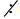  04.​2.​1.​5 сравнивать обыкновенные дроби с одинаковыми числителями или с одинаковыми знаменателями, сравнивать на числовом луче2.1 Числовые и буквенные выражения1.​2.​1.​5 сравнивать буквенные выражения/ числовые выражения без скобок2.​2.​1.​5 сравнивать числовые выражения со скобками и без них, содержащих более 2-х арифметических действий3.​2.​1.​5 сравнивать числовые выражения, содержащие более 3-х арифметических действий4.​2.​1.​6 сравнивать значения выражений содержащих обыкновенные дроби с одинаковыми знаменателями2.1 Числовые и буквенные выражения2.​2.​1.​6 находить значения выражений со скобками и без скобок, содержащих два/три арифметических действия, и определять порядок действий3.​2.​1.​6 определять порядок действий и находить значения выражений со скобками и без скобок, содержащих до четырех арифметических действий4.​2.​1.​7 определять порядок действий и находить значения выражений со скобками и без скобок, содержащих более четырех арифметических действий2.1 Числовые и буквенные выражения3.​2.​1.​7 понимать формулы как равенства, устанавливающие взаимосвязь между величинами4.​2.​1.​8 выводить и применять формулы: пути при прямолинейном равномерном движении s=vt, t=s:v, v=s:t / формулы движения вдогонку и с отставанием/ деление числа с остатком a=bc+r2.2 Равенства и неравенства. Уравнения1.​2.​2.​1 распознавать равенство, неравенство, уравнение/ различать верные и неверные равенства2.​2.​2.​1 определять подходящие числа для неравенств вида х<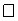  и х>3.​2.​2.​1 находить множество решений простейших неравенств4.​2.​2.​1 находить множество решений двойных неравенств2.2 Равенства и неравенства. Уравнения1.​2.​2.​2 решать уравнения способом подбора и на основе связи сложения и вычитания2.​2.​2.​2 решать простейшие уравнения, содержащие действия умножения и деления, уравнения сложной структуры вида:х+(25-6)=38, (24-3)-х=8, а+6=7+803.​2.​2.​2 решать простейшие уравнения, содержащие действия умножения и деления, уравнения сложной структуры вида х·(25:5)=60, (24·3):х=6, х: (172)=2, k+124 : 4 = 4654.​2.​2.​2 решать уравнения вида:39+490:k=46, 230а+40=1000:2Раздел 3: Элементы геометрииРаздел 3: Элементы геометрииРаздел 3: Элементы геометрииРаздел 3: Элементы геометрииРаздел 3: Элементы геометрииПодраздел1 класс2 класс3 класс4 класс3.1 Геометрические фигуры и их классификация1.​3.​1.​1 распознавать и называть геометрические фигуры: точка, прямая, кривая, ломаная, замкнутая и незамкнутая линии, отрезок, луч, угол2.​3.​1.​1 распознавать и называть виды углов (прямой, острый, тупой)/ определять существенные признаки прямоугольника, квадрата, прямоугольного треугольника3.​3.​1.​1 распознавать и называть окружность, круг и их элементы (центр, радиус, диаметр)/ различать симметричные и несимметричные плоские фигуры и соотносить их с предметами окружающего мира4.​3.​1.​1 распознавать и называть прямоугольный треугольник, куб, прямоугольный параллелепипед и их элементы (вершины, ребра, грани)1.​3.​1.​2 различать плоские фигуры (треугольник, круг, квадрат, прямоугольник)/ пространственные фигуры (куб, шар, цилиндр, конус, пирамида) и соотносить их с предметами окружающего мира2.​3.​1.​2 классифицировать многоугольники3.​3.​1.​2 классифицировать геометрические фигуры4.​3.​1.​2 классифицировать треугольники1.​3.​1.​3 измерять и сравнивать стороны геометрических фигур (треугольник, квадрат, прямоугольник)2.​3.​1.​3 измерять длины сторон многоугольников, предметов окружающего мира и обобщать, составлять, применять формулы нахождения периметра Р=(а+в)2, Р=а4, Р=а+в+с3.​3.​1.​3 составлять и применять формулы нахождения площади прямоугольника S=ab, квадрата S=a2, прямоугольного треугольника S=(ab):2 и предметов окружающего мира4.​3.​1.​3 составлять и применять формулу нахождения объема прямоугольного параллелепипеда (V=abc)2.​3.​1.​4 находить неизвестную сторону фигуры по периметру и известным сторонам3.​3.​1.​4 определять периметр комбинированных фигур, изображенных на рисунке, плоских фигур в окружающем мире4.​3.​1.​4 определять площадь комбинированных фигур, изображенных на рисунке, плоских фигур в окружающем мире2.​3.​1.​5 строить плоские фигуры по заданным значениям периметра, объяснять, как изменяется периметр с изменением ее формы3.​3.​1.​5 строить плоские фигуры по заданным значениям площади, объяснять, как изменяется площадь фигуры с изменением ее формы4.​3.​1.​5 дополнять построение плоских фигур относительно оси симметрии на точечной бумаге, находить величину угла3.2 Изображение и построение геометрических фигур1.​3.​2.​1 изображать на плоскости прямую, кривую, ломаную замкнутую и незамкнутую линии/ простейшие плоские фигуры (треугольник, четырехугольник) на точечной бумаге2.​3.​2.​1 чертить отрезки и прямые, геометрические фигуры на точечной бумаге, следуя инструкции о позиции, направлении и движении3.​3.​2.​1 чертить параллельные и пересекающиеся прямые/ чертить пересекающие плоские фигуры на точечной бумаге и находить область их пересечения и объединения4.​3.​2.​1 чертить перпендикулярные прямые, симметричные и несимметричные плоские фигуры на точечной бумаге3.2 Изображение и построение геометрических фигур1.​3.​2.​2 чертить отрезок заданой длины2.​3.​2.​2 чертить прямой угол3.​3.​2.​2 строить прямоугольник и квадрат (по данным сторонам), чертить окружность с помощью циркуля4.​3.​2.​2 строить угол по заданной градусной мере, прямоугольный треугольник по двум сторонам, прилегающим к прямому углу, окружность и круг по радиусу, перпендикуляр к прямой с помощью угольника3.2 Изображение и построение геометрических фигур1.​3.​2.​3 составлять композиции из моделей плоских фигур и их частей2.​3.​2.​3 делить модели плоских фигур на части и составлять из них композиции3.​3.​2.​3 изготавливать развертку пространственной геометрической фигуры (куб, прямоугольный параллелепипед) и собирать ее модель4.​3.​2.​3 распознавать развертки пространственных геометрических фигур (пирамида, цилиндр, конус), соотносить фигуры с их развертками и собирать ее модель3.2 Изображение и построение геометрических фигур1.​3.​2.​4 определять основные отношения между геометрическими фигурами (больше-меньше, выше-ниже, шире-уже, толще-тоньше)2.​3.​2.​4 выполнять действия по инструкции и определять исходную позицию, направление и движение (направо, налево, прямо, полный поворот, половина и четверть поворота почасовой и против часовой стрелки)3.​3.​2.​4 объяснять изменения в положении пространственных фигур, с поворотом налево, направо, вид ее сверху и сбоку4.​3.​2.​4 различать симметричные и несимметричные плоские фигуры и соотносить их с предметами окружающего мира3.2 Изображение и построение геометрических фигур1.​3.​2.​5 определять расположение, направление предметов окружающего мира (впереди-сзади, слева-справа, сверху-снизу, между, рядом, на, над, под, внутри, вне, посередине)3.3 Координаты точек и направление движения1.​3.​3.​1 определять расположение точек, отмеченных на числовом луче относительно друг друга2.​3.​3.​1 определять расположения отмеченных на линии точек относительно друг друга3.​3.​3.​1 определять расположения отмеченных на плоской фигуре точек относительно друг друга4.​3.​3.​1 составлять схемы движения объектов, используя начало и направления движения, выполнять соответствующие расчеты4.​3.​3.​2 определять исходную позицию и направление движения объектов (навстречу друг другу, в противоположных направлениях)Раздел 4: Множества, Элементы логикиРаздел 4: Множества, Элементы логикиРаздел 4: Множества, Элементы логикиРаздел 4: Множества, Элементы логикиРаздел 4: Множества, Элементы логикиПодраздел1 класс2 класс3 класс4 класс4.1 Множества и операции над ними1.​4.​1.​1 наглядно изображать объединение двух множеств и удаление части множества2.​4.​1.​1 наглядно изображать при помощи диаграмм объединение равночисленных множеств и разделение множества на равночисленные части3.​4.​1.​1 наглядно изображать объединение и пересечение двух множеств при помощи диаграмм Эйлера-Венна4.​4.​1.​1 определять характер отношений между множествами (равные, пересекающиеся и непересекающиеся множества, подмножество)1.​4.​1.​2 классифицировать множества по признакам их элементов (цвет, форма, размер, материал, действие объектов)2.​4.​1.​2 составлять и классифицировать (разбивать) числовые множества по количеству цифр в записи чисел, делимости числа на 2, месту, занимаемому в числовой последовательности3.​4.​1.​2 составлять по заданному или самостоятельно установленному признаку элементов множества чисел, их объединение и пересечение4.​4.​1.​2 демонстрировать пересечение прямых линий, геометрических фигур, выделять области пересечения и объединения1.​4.​1.​3 сравнивать множества предметов с помощью составления пар/ определять равные множества, пустое множество2.​4.​1.​3 обозначать множества и его элементы на диаграмме, определять принадлежность элементов множеству, объединению и пересечению множеств3.​4.​1.​3 составлять подмножества множества чисел по заданному или самостоятельно установленному признаку их элементов4.​4.​1.​3 применять переместительное и сочетательное свойства объединения и пересечения множеств при решении задач/ уравнений и неравенств4.2 Высказывания1.​4.​2.​1 определять верные и неверные утверждения2.​4.​2.​1 определять истинность и ложность утверждений, составлять истинные и ложные утверждения3.​4.​2.​1 составлять истинные или ложные высказывания4.​4.​2.​1 составлять высказывания с математическим содержанием и определять их истинность и ложность1.​4.​2.​2 решать головоломки с одинаковыми цифрами и фигурами, ребусы, простейшие логические задачи на соответствие и истинность2.​4.​2.​2 исследовать и решать числовые задачи, головоломки с разными числами, логические задачи на переливание и взвешивание3.​4.​2.​2 решать задачи на логическое рассуждение методом составления таблиц и графов4.​4.​2.​2 решать логические задачи на развитие пространственного мышления4.3 Последовательности1.​4.​3.​1 составлять последовательность чисел до 10/ до 20/десятков до 100 и обратно/ определять закономерность в последовательности рисунков, фигур, символов, чисел в пределах 1002.​4.​3.​1 определять закономерность в последовательности чисел до 100/ сотнями до 10003.​4.​3.​1 определять закономерность в последовательности чисел до 1000/ тысячами до миллиона4.​4.​3.​1 определять закономерность в последовательности чисел до 1 000 000/в последовательности чисел, выраженных обыкновенными дробями с одинаковыми знаменателями или с одинаковыми числителями4.3 Последовательности1.​4.​3.​2 определять последовательность действий и состояний в природе/ составлять последовательность чисел, фигур, игрушек, разноцветных бус и находить нарушение закономерности2.​4.​3.​2 составлять последовательность по заданной закономерности, находить нарушение3.​4.​3.​2 составлять последовательность по самостоятельно выбранному правилу, находить нарушение4.​4.​3.​2 составлять последовательность чисел, группу чисел, выбрав самостоятельно закономерность или правило4.4 Комбинации предметов1.​4.​4.​1 составлять варианты комбинаций "по два" из предметов окружающего мира2.​4.​4.​1 составлять варианты комбинаций "по три" из предметов окружающего мира3.​4.​4.​1 составлять "дерево возможностей" и использовать в решении задач, проблем в различных жизненных ситуациях4.​4.​4.​1 решать комбинаторные задачи методом перебораРаздел 5: Математическое моделированиеРаздел 5: Математическое моделированиеРаздел 5: Математическое моделированиеРаздел 5: Математическое моделированиеРаздел 5: Математическое моделированиеПодраздел1 класс2 класс3 класс4 класс5.1 Задачи и математическая модель1.​5.​1.​1 моделировать задачу в виде схемы, рисунка, краткой записи/ подбирать опорную схему для решения задачи2.​5.​1.​1 моделировать в виде таблицы, схемы, краткой записи задачи в одно действие, в два действия3.​5.​1.​1 моделировать задачу в 2-3 действия в виде таблицы, линейной/ столбчатой диаграммы, схемы, краткой записи4.​5.​1.​1 моделировать задачу в виде чертежа, алгоритма, круговой диаграммы, графика5.1 Задачи и математическая модель1.​5.​1.​2 использовать понятия, которые применяются при сравнении чисел, предметов, цены товара/ термины, определяющие расположение, направление и расстояние между предметами2.​5.​1.​2 использовать при решении задач зависимость между величинами: цена, количество, стоимость/ длина, ширина, периметр3.​5.​1.​2 использовать при решении задач зависимость между величинами: масса одного предмета, количество, общая масса/расход на один предмет, количество предметов, общий расход/ширина, длина, площадь4.​5.​1.​2 использовать при решении задач зависимость между величинами: производительность, время, затраченное на работу, выполненная работа/ урожайность, плошадь, масса урожая/скорость, время, расстояние/ высота, ширина, длина, объем5.1 Задачи и математическая модель1.​5.​1.​3 анализировать и решать задачи на нахождение суммы и остатка/ составлять и решать обратные задачи2.​5.​1.​3 анализировать и решать задачи: на нахождение суммы одинаковых слагаемых, деление по содержанию и на равные части, составлять и решать обратные задачи3.​5.​1.​3 анализировать и решать задачи на нахождение доли числа и величины, составлять и решать обратные задачи4.​5.​1.​3 анализировать и решать задачи: на нахождение части от целого, составлять и решать обратные задачи5.1 Задачи и математическая модель1.​5.​1.​4 анализировать и решать задачи на: увеличение, уменьшение числа на несколько единиц, разностное сравнение, составлять и решать обратные задачи2.​5.​1.​4 анализировать и решать задачи на увеличение/ уменьшение числа в несколько раз, на разностное сравнение, кратное сравнение, составлять и решать обратные задачи3.​5.​1.​4 анализировать и решать задачи на зависимость между величинами/на пропорциональное деление4.​5.​1.​4 анализировать и решать задачи на: зависимость между величинами/ пропорциональное деление/ нахождение неизвестного по двум разностям5.1 Задачи и математическая модель1.​5.​1.​5 анализировать и решать задачи на нахождение неизвестных компонентов сложения и вычитания, составлять и решать обратные задачи2.​5.​1.​5 анализировать и решать задачи на нахождение неизвестных компонентов умножения и деления, на нахождение стороны и периметра прямоугольника (квадрата), составлять и решать обратные задачи/ различать задачи с прямыми и косвенными вопросами (связанные с отношениями "больше/меньше на", "больше/ меньше в раз")3.​5.​1.​5 анализировать и решать задачи: с косвенными вопросами (связанные с отношениями "больше/меньше на", "больше/ меньше в ... раз(а)"), на нахождение стороны и площади прямоугольника, (квадрата), на кратное сравнение4.​5.​1.​5 анализировать и решать задачи на нахождение длины ребра и объема прямоугольного параллелепипеда (куба)5.1 Задачи и математическая модель1.​5.​1.​6 обосновывать выбор действий и объяснять способ решения задачи на сложение и вычитание2.​5.​1.​6 обосновывать выбор действий и объяснять способ решения задачи на умножение и деление3.​5.​1.​6 прикидывать ответ задачи в вычислениях, интерпретировать соответствие результата условиям составной задачи4.​5.​1.​6 составлять, сравнивать, решать составные задачи разных видов5.1 Задачи и математическая модель2.​5.​1.​7 моделировать и решать задачи в 2 действия (разные комбинации простых задач на увеличение/ уменьшение в несколько раз, кратное сравнение)3.​5.​1.​7 моделировать и решать задачи в 3 действия (разные комбинации простых задач на зависимость между величинами)4.​5.​1.​7 моделировать и решать задачи в 3-4 действия разными способами и определять наиболее рациональный5.1 Задачи и математическая модель2.​5.​1.​8 моделировать решение простых задач на все действия в виде числового выражения и уравнения, составных в виде числового выражения и отдельных действий3.​5.​1.​8 моделировать решение простых задач на все действия в виде выражения с переменными и уравнения, составных – в виде числового выражения или отдельных действий4.​5.​1.​8 моделировать решение составных задач на все действия в виде числового выражения и уравнения5.1 Задачи и математическая модель4.​5.​1.​9 решать арифметическим и алгебраическим способами задачи на встречное движение, движение в противоположных направлениях, движение вдогонку и с отставанием5.2 Математический язык1.​5.​2.​1 отличать цифру от числа, наглядно изображать однозначные числа разными способами: совокупностями точек, палочек, на числовом луче2.​5.​2.​1 строить графические модели двузначных чисел, использовать таблицу разрядов3.​5.​2.​1 строить графические модели многозначных чисел, использовать таблицу разрядов и классов4.​5.​2.​1 использовать части плоской фигуры и числовой луч для иллюстрации образования, сравнения, сложения и вычитания обыкновенных дробей5.2 Математический язык1.​5.​2.​2 использовать знаки "+", "-", "≠", "=", ">", "<"/ цифры, символ неизвестного числа () 2.​5.​2.​2 использовать заглавные буквы латинского алфавита для обозначения множества, его элементов строчные буквы, принадлежности и непринадлежности элемента множеству знаки ϵ и 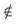  3.​5.​2.​2 использовать для обозначения пустого множества знак 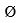 , пересечения множеств знак 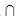  и объединения множеств знак ᴜ5.2 Математический язык1.​5.​2.​3 использовать числовой луч для иллюстрации сложения и вычитания чисел/ сравнения чисел (больше/ меньше)/ чисел соседей, числовых интервалов и последователь-ности чисел2.​5.​2.​3 обозначать заглавными буквами латинского алфавита точки, отрезки, лучи, прямые и читать их по обозначению3.​5.​2.​3 обозначать буквами латинского алфавита углы, многоугольники, центр окружности, радиус, диаметр и читать их по обозначению4.​5.​2.​3 обозначать заглавными буквами латинского алфавита куб, прямоугольный параллелепипед и читать их по обозначению5.2 Математический язык1.​5.​2.​4 использовать названия компонентов действий сложения и вычитания при чтении и записи выражений2.​5.​2.​4 использовать названия компонентов действий умножения и деления при чтении и записи выражений3.​5.​2.​4 использовать названия компонентов действий сложения, вычитания, умножения и деления при чтении и записи выражений со скобками4.​5.​2.​4 использовать для обозначения: процента символ % (10 %, 20 %, 25 %, 50 %, 75%, 100 %)/ градусной меры угла символ 05.2 Математический язык1.​5.​2.​5 проводить сбор данных, систематизировать, достраивать/ составлять таблицы, пиктограммы, диаграммы с помощью подручных материалов2.​5.​2.​5 проводить сбор данных, систематизировать, строить таблицы и диаграммы3.​5.​2.​5 проводить сбор данных, систематизировать, проводить сравнение, используя диаграммы, пиктограммы4.​5.​2.​5 интерпретировать информацию, сравнивать и обобщать данные, строить графики движения, составлять чертеж к задачам на движениеПриложение
к Типовой учебной программе
по предмету "Математика"
для 1-4 классов уровня
начального образованияСквоз ные темыРаздел долгосрочного планаПодразделы программыЦели обучения1 четверть1 четверть1 четверть1 четверть1. Все обо мне2. Моя школа1A Числа и цифры1.1 Натуральные числа и число 0. Дроби1.1.1.1** понимать образование натуральных чисел, считать в прямом и обратном порядке в пределах 10, определять место числа в натуральном ряду чисел;1.1.1.2 ** читать, записывать и сравнивать однозначные числа и число 10;1.1.1.3 ** определять состав однозначных чисел1. Все обо мне2. Моя школа1A Числа и цифры3.2 Изображение и построение геометрических фигур1.3.2.5 определять расположение, направление предметов окружающего мира (впереди-сзади, слева-справа, сверху-снизу, между, рядом, на, над, под, внутри, вне, посередине);1.3.2.4 определять основные отношения между геометрическими фигурами (больше-меньше, выше-ниже, шире-уже, толще-тоньше)1. Все обо мне2. Моя школа1A Числа и цифры1.2 Операции над числами1.1.2.1 понимать действие сложения как объединение множеств, не имеющих общих элементов, и вычитание как удаление части множества;1.1.2.5 ** выполнять устно сложение и вычитание без перехода через десяток однозначных чисел;1.1.2.3** применять свойство 11. Все обо мне2. Моя школа1A Числа и цифры3.3 Координаты точек и направление движения1.3.3.1 определять расположение точек, отмеченных на числовом луче относительно друг друга1. Все обо мне2. Моя школа1A Числа и цифры4.3 Последовательности1.4.3.1 ** составлять последовательность чисел до 10 и обратно1. Все обо мне2. Моя школа1A Числа и цифры5.2 Математический язык1.5.2.1отличать цифру от числа, наглядно изображать однозначные числа разными способами: совокупностями точек, палочек, на числовом луче;1.5.1.2 ** использовать понятия, которые применяются при сравнении чисел, предметов/термины, определяющие расположение, направление и расстояние между предметами;1.5.2.3 использовать числовой луч для иллюстрации сложения и вычитания чисел/ сравнения чисел (больше/меньше), чисел соседей, числовых интервалов и последовательности чисел;1.5.2.2** использовать знаки "+", "-", "=", "≠", ">", "<";1.5.2.4 использовать названия компонентов действий сложения и вычитания при чтении и записи выражений1. Все обо мне2. Моя школа1В Геометрические фигуры4.1 Множества и операции над ними1.4.1.2 классифицировать множества по признакам их элементов (цвет, форма, размер, материал, действие объектов)1. Все обо мне2. Моя школа1В Геометрические фигуры3.1 Геометрические фигуры1.3.1.1 распознавать и называть геометрические фигуры: точка, прямая, кривая, ломаная, замкнутая и незамкнутая линии, отрезок, луч, угол;1.3.1.2 различать плоские фигуры (треугольник, круг, квадрат, прямоугольник)/ пространственные фигуры (куб, шар, цилиндр, конус, пирамида, прямоугольный параллелепипед) и соотносить их с предметами окружающего мира1. Все обо мне2. Моя школа1В Геометрические фигуры3.2 Изображение и построение геометрических фигур1.3.2.3 составлять композиции из моделей плоских фигур и их частей1. Все обо мне2. Моя школа1С Величины и измерения5.1 Задачи и математическая модель1.5.1.2** использовать понятия, которые применяются при сравнении предметов, цен товаров1. Все обо мне2. Моя школа1С Величины и измерения1.3 Величины и единицы их измерения1.1.3.1** различать величины: длина/масса/ объем (емкость), выбирать меры и инструменты для их измерения, производить измерения;1.1.3.2** производить измерение величин, используя единицы измерения: см, дм/кг/л;1.1.3.3** сравнивать значения величин длины (см, дм)/массы (кг)/объема емкости (л) и выполнять действия сложения и вычитания над значениями величин2 четверть2 четверть2 четверть2 четверть3. Моя семья и друзья4. Мир вокруг нас2A Сложение и вычитание чисел в пределах 101.2 Операции над числами1.1.2.4 составлять, знать и применять таблицу сложения однозначных чисел без перехода через десяток;1.1.2.3 применять переместительное свойство сложения, свойство 03. Моя семья и друзья4. Мир вокруг нас2A Сложение и вычитание чисел в пределах 101.1 Натуральные числа и число 0. Дроби1.1.1.1** понимать образование числа нуль;1.1.1.4 образовывать укрупненную единицу счета десяток, считать, десятками до 100, записывать, сравнивать3. Моя семья и друзья4. Мир вокруг нас2A Сложение и вычитание чисел в пределах 104.3 Последовательности1.4.3.1 ** составлять последовательность десятков до 100, определять закономерность в последовательности рисунков, фигур, символов, чисел в пределах 1003. Моя семья и друзья4. Мир вокруг нас2A Сложение и вычитание чисел в пределах 101.2 Операции над числами1.1.2.5 ** выполнять устно сложение и вычитание десятков;1.1.2.1 понимать действие сложения как объединение множеств, не имеющих общих элементов, и вычитание как удаление части множества3. Моя семья и друзья4. Мир вокруг нас2A Сложение и вычитание чисел в пределах 102.1 Числовые и буквенные выражения1.2.1.1 ** составлять, читать, записывать и распознавать числовые выражения (суммы, разности)3. Моя семья и друзья4. Мир вокруг нас2A Сложение и вычитание чисел в пределах 105.2 Математический язык1.5.2.2 ** использовать знаки "+", "-", "≠", "=", ">", "<";1.5.2.4 использовать названия компонентов действий сложения и вычитания при чтении и записи выражений3. Моя семья и друзья4. Мир вокруг нас2B Числа и закономерности1.1 Натуральные числа и число 0. Дроби1.1.1.5** находить половину числа 2, 4, 6, 8, 10 предметов путем практического действия3. Моя семья и друзья4. Мир вокруг нас2B Числа и закономерности4.3 Последовательности1.4.3.1 ** составлять последовательность десятков до 100, определять закономерность в последовательности рисунков, фигур, символов, чисел в пределах 100;1.4.3.2 определять последовательность действий и состояний в природе/составлять последовательность чисел, фигур, игрушек, разноцветных бус и находить нарушение закономерности3. Моя семья и друзья4. Мир вокруг нас2B Числа и закономерности4.2 Высказывания1.4.2.2 ** решать головоломки с одинаковыми цифрами и фигурами, ребусы3. Моя семья и друзья4. Мир вокруг нас 2C Измерения величин 3.1 Геометрические фигуры и их классификация1.3.1.3 измерять и сравнивать стороны геометрических фигур (треугольник, квадрат, прямоугольник)3. Моя семья и друзья4. Мир вокруг нас 2C Измерения величин 3.2 Изображение и расположение геометрических фигур1.3.2.2 чертить отрезок заданной длины3. Моя семья и друзья4. Мир вокруг нас 2C Измерения величин 1.3 Величины и единицы их измерения1.1.3.1** различать величины: длина/масса/ объем (емкость)/время, выбирать меры и инструменты для их измерения, производить измерения;1.1.3.2** производить измерения величин, используя единицы измерения: длины (см, дм), массы (кг), объема емкости (л);1.1.3.3** сравнивать значения величин длины (см, дм), массы (кг), объема емкости (л) и выполнять действия сложения и вычитания над значениями величин;1.1.3.4 преобразовывать единицы измерения длины см, дм на основе соотношений между ними3 четверть3 четверть3 четверть3 четверть5. Путе шествие6. Тради ции и фольк лор3A Действия с числами. Задачи1.1 Натуральные числа и число 0. Дроби1.1.1.2 ** сравнивать однозначные числа5. Путе шествие6. Тради ции и фольк лор3A Действия с числами. Задачи5.1 Задачи и математическая модель1.5.1.1** моделировать задачу в виде схемы, рисунка, краткой записи/подбирать опорную схему для решения задачи;1.5.1.3** анализировать и решать задачи на нахождение суммы и остатка/составлять и решать обратные задачи;1.5.1.4 анализировать и решать задачи на увеличение, уменьшение числа на несколько единиц, разностное сравнение, составлять и решать обратные задачи;1.5.1.5 анализировать и решать задачи на нахождение неизвестных компонентов сложения и вычитания, составлять и решать обратные задачи5. Путе шествие6. Тради ции и фольк лор3A Действия с числами. Задачи5.2 Математический язык1.5.2.2 использовать знаки "+", "-", "≠", "=", ">", "<"/цифры, символ неизвестного числа ()5. Путе шествие6. Тради ции и фольк лор3A Действия с числами. Задачи1.2 Операции над числами1.1.2.2 понимать, что сложение и вычитание взаимообратные действия, определять зависимость между компонентами, результатами этих действий;1.1.2.3 применять переместительное свойство сложения5. Путе шествие6. Тради ции и фольк лор3B Величины. Ориенти рование во времени1.3 Величины и единицы их измерения 1.1.3.5 определять время в часах по циферблату в 12 часовом формате/различать единицы измерения времени: минута, час, день, неделя, месяц, год; 1.1.3.1 ** различать величины времени, выбирать меры и инструменты для их измерения, производить измерения;1.1.3.2 ** производить измерение величин, используя единицы измерения: время (ч)5. Путе шествие6. Тради ции и фольк лор3C Равенства и неравенства. Уравнения2.2 Равенства и неравенства. Уравнения1.2.2.1 распознавать равенство, неравенство, уравнение, различать верные и неверные равенства;1.2.2.2 решать уравнения способом подбора и на основе связи сложения и вычитания5. Путе шествие6. Тради ции и фольк лор3C Равенства и неравенства. Уравнения2.1 Числовые и буквенные выражения1.2.1.1 составлять, читать, записывать и распознавать числовые и буквенные выражения (суммы, разности)/равенства и неравенства;1.2.1.2 находить значения буквенного выражения в одно действие при заданном значении буквы;1.2.1.3 представлять и применять в виде буквенного равенства связи между сложением и вычитанием: а+b=с, c–a=b, c-b=a;1.2.1.4 представлять в виде буквенного равенства свойства 0 при сложении и вычитании: a+0=a, a-0=a;1.2.1.5 сравнивать буквенные выражения/ числовые выражения без скобок5. Путе шествие6. Тради ции и фольк лор3C Равенства и неравенства. Уравнения5.2 Математический язык1.5.2.2 использовать знаки "+", "-", "≠", "=", ">", "<"/цифры /символ неизвестного числа ()4 четверть4 четверть4 четверть4 четверть7. Еда и напитки8. В здоро вом теле здоро вый дух!4A Вычисления в повседневной жизни1.1 Натуральные числа и число 0. Дроби1.1.1.1 ** считать в прямом и обратном порядке в пределах 11-20, определять место числа в натуральном ряду чисел;1.1.1.2 ** читать, записывать и сравнивать числа от 11 до 20;1.1.1.3 ** определять разрядный состав чисел в пределах 20, раскладывать на сумму разрядных слагаемых;1.1.1.5** считать в прямом и обратном порядке числовыми группами по 2 до 207. Еда и напитки8. В здоро вом теле здоро вый дух!4A Вычисления в повседневной жизни1.2 Операции над числами1.1.2.5 выполнять устно сложение и вычитание двузначного числа и однозначного в пределах 207. Еда и напитки8. В здоро вом теле здоро вый дух!4A Вычисления в повседневной жизни1.3 Величины и единицы их измерения1.1.3.6 производить различные операции с монетами 1 тг, 2 тг, 5 тг, 10 тг, 20 тг7. Еда и напитки8. В здоро вом теле здоро вый дух!4A Вычисления в повседневной жизни4.3 Последовательности1.4.3.1 ** составлять последовательность чисел до 20 и обратно7. Еда и напитки8. В здоро вом теле здоро вый дух!4A Вычисления в повседневной жизни5.1 Задачи и математическая модель1.5.1.4 анализировать и решать задачи на увеличение, уменьшение числа на несколько единиц, разностное сравнение, составлять и решать обратные задачи;1.5.1.3 анализировать и решать задачи на нахождение суммы и остатка, составлять и решать обратные задачи;1.5.1.6 обосновывать выбор действий и объяснять способ решения задачи на сложение и вычитание7. Еда и напитки8. В здоро вом теле здоро вый дух!4B Множеста. Элемен ты логики5.2 Математический язык1.5.2.5 проводить сбор данных, систематизировать, достраивать/составлять таблицы, пиктограммы, диаграммы с помощью подручных материалов7. Еда и напитки8. В здоро вом теле здоро вый дух!4B Множеста. Элемен ты логики4.2 Высказывания1.4.2.1 определять верные и неверные утверждения;1.4.2.2 ** решать ребусы, простейшие логические задачи на соответствие и истинность7. Еда и напитки8. В здоро вом теле здоро вый дух!4B Множеста. Элемен ты логики4.1 Множества и операции над ними1.4.1.2 классифицировать множества по признакам их элементов (цвет, форма, размер, материал, действие объектов);1.4.1.3 сравнивать множества предметов с помощью составления пар, определять равные множества, пустое множество;1.4.1.1 наглядно изображать объединение двух множеств и удаление части множества7. Еда и напитки8. В здоро вом теле здоро вый дух!4B Множеста. Элемен ты логики4.4 Комбинации предметов1.4.4.1 составлять варианты комбинаций "по два" из предметов окружающего мира7. Еда и напитки8. В здоро вом теле здоро вый дух!4B Множеста. Элемен ты логики1.3 Величины и единицы их измерения1.1.3.1 различать величины: длина/масса/ объем (емкость)/время, выбирать меры и инструменты для их измерения, производить измерения;1.1.3.3** сравнивать значения величин длины (см, дм), массы (кг), объема емкости (л), времени (ч) и выполнять действия сложения и вычитания над значениями величин7. Еда и напитки8. В здоро вом теле здоро вый дух!4C Расположение и направление объектов3.1 Геометрические фигуры и их классификация1.3.1.2 различать плоские фигуры (треугольник, круг, квадрат, прямоугольник), пространственные фигуры (куб, шар, цилиндр, конус, пирамида) и соотносить их с предметами окружающего мира7. Еда и напитки8. В здоро вом теле здоро вый дух!4C Расположение и направление объектов3.2 Изображение и расположение геометрических фигур1.3.2.1 изображать на плоскости прямую, кривую, ломаную замкнутую и незамкнутую линии/простейшие плоские фигуры (треугольник, четырехугольник) на точечной бумаге;1.3.2.2 чертить отрезок заданой длины;1.3.2.3 составлять композиции из моделей плоских фигур и их частей;1.3.2.4 определять основные отношения между геометрическими фигурами (больше-меньше, выше-ниже, шире-уже, толще-тоньше)7. Еда и напитки8. В здоро вом теле здоро вый дух!4C Расположение и направление объектов5.1 Задачи и математическая модель1.5.1.2 ** использовать термины, определяющие расположение, направление и расстояние между предметамиСквозные темыРаздел долгосрочного планаПодразделы программыЦели обучения1 четверть1 четверть1 четверть1 четверть1. Все обо мне2. Моя семья и друзья1А Двузначные числа1.1 Натуральные числа и число 0. Дроби2.1.1.1 понимать образование чисел в пределах 100, считать в прямом и обратном порядке в пределах 100, определять место числа в натуральном ряду чисел;2.1.1.2 читать, записывать и сравнивать двузначные числа;2.1.1.3 ** определять разрядный состав двузначных чисел, раскладывать на сумму разрядных слагаемых1. Все обо мне2. Моя семья и друзья1А Двузначные числа5.2 Математический язык2.5.2.1 строить графические модели двузначных чисел, использовать таблицу разрядов1. Все обо мне2. Моя семья и друзья1В Действия с числами. Задачи1.2 Операции над числами2.1.2.4 ** составлять, знать и применять таблицу сложения однозначных чисел с переходом через десяток;2.1.2.5 ** выполнять устно сложение и вычитание однозначных чисел с переходом через десяток;2.1.2.3** применять переместительное, сочетательное свойства сложения для рационализации вычислений1. Все обо мне2. Моя семья и друзья1В Действия с числами. Задачи2.1 Числовые и буквенные выражения2.2.1.6 находить значения выражений со скобками и без скобок, содержащих два, три арифметических действия, и определять порядок действий1. Все обо мне2. Моя семья и друзья5.1 Задачи и математическая модель2.5.1.1 моделировать в виде таблицы, схемы, краткой записи задачи в одно действие, в два действия;2.5.1.8 ** моделировать решение простых задач на все действия в виде числового выражения и уравнения;1. Все обо мне2. Моя семья и друзья1С Величины и их единицы измерения1.3 Величины и единицы их измерения2.1.3.1 различать шкалы различных измерительных приборов и определять по ним соответствующие значения величин;2.1.3.2** производить измерение величин, используя единицы измерения: длина м/ масса ц;2.1.3.3** сравнивать значения величин длины см, дм, м, массы кг, ц, объема емкости л и выполнять действия сложения/ вычитания/умножения/деления над значениями величин;2.1.3.4** преобразовывать единицы измерения длины см, дм, м, массы кг, ц на основе соотношений между ними2 четверть2 четверть2 четверть2 четверть  3. Моя школа  4. Мой родной край 2A Сложение и вычитание двузначных чисел. Сотни.1.1 Натуральные числа и число 0.2.1.1.4 образовывать укрупненную единицу счета сотня, считать сотнями до 1000, записывать, сравнивать  3. Моя школа  4. Мой родной край 2A Сложение и вычитание двузначных чисел. Сотни.1.2 Операции над числами2.1.2.3** применять переместительное, сочетательное свойства сложения для рационализации вычислений;2.1.2.5** выполнять устно сложение и вычитание вида: 300+200 (3с.+2с.), 170-130 (17дес.-13 дес.);2.1.2.8 применять алгоритмы сложения и вычитания двузначных чисел в таких случаях, как: 34+23, 57-23, 45±19, 47+33, 80-47, 100-35;2.1.2.7 выполнять устно сложение и вычитание чисел с переходом через десяток в случаях вида: 45±9, 40-14  3. Моя школа  4. Мой родной край 2A Сложение и вычитание двузначных чисел. Сотни.4.3 Последовательности2.4.3.1 определять закономерность в последовательности чисел до 100/сотнями до 1000;2.4.3.2 составлять последовательность по заданной закономерности, находить нарушение  3. Моя школа  4. Мой родной край 2A Сложение и вычитание двузначных чисел. Сотни.5.1 Задачи и математическая модель 2.5.1.1**моделировать в виде таблицы, схемы, краткой записи задачи в два действия; 2.5.1.7**моделировать и решать задачи в 2 действия; 2.5.1.8**моделировать решение составных задач в виде числового выражения и отдельных действий   3. Моя школа  4. Мой родной край 2B Величины и их единицы1.3 Величины и единицы их измерения2.1.1.3** читать, записывать и использовать римскую нумерацию чисел до 12;2.1.3.3 сравнивать значения величин длины (см, дм, м), массы (кг, ц), объема емкость (л), времени (ч, мин, сут, месяц, год) и выполнять действия сложения/вычитания/ умножения/деления со значениями величин;2.1.3.4 преобразовывать единицы измерения длины: (см, дм, м), массы (кг, ц), объема емкостиь (л), времени (ч, мин, сут, месяц, год) на основе соотношений между ними;2.1.3.5 определять время по циферблату: часы и минуты  3. Моя школа  4. Мой родной край 2С Обозначение множества и его элемента. Знаки и4.1 Множества и операции над ними2.4.1.2 составлять и классифицировать (разбивать) числовые множества по количеству цифр в записи чисел, делимости числа на 2, месту, занимаемому в числовой последовательности;2.4.1.3 обозначать множества и его элементы на диаграмме, определять принадлежность элементов множеству, объединению и пересечению множеств  3. Моя школа  4. Мой родной край 2С Обозначение множества и его элемента. Знаки и4.2 Высказывания2.4.2.1 определять истинность и ложность утверждений, составлять истинные и ложные утверждения  3. Моя школа  4. Мой родной край 2С Обозначение множества и его элемента. Знаки и4.4 Комбинации объектов2.4.4.1 составлять варианты комбинаций "по три" из предметов окружающего мира  3. Моя школа  4. Мой родной край 2С Обозначение множества и его элемента. Знаки и5.2 Математический язык 2.5.2.2 использовать заглавные буквы латинского алфавита для обозначения множества, его элементов строчные буквы, принадлежности и непринадлежности элемента множеству знаки ϵ и  ;2.5.2.5 проводить сбор данных, систематизировать, строить таблицы и диаграммы3 четверть3 четверть3 четверть3 четверть 5. В здоровом теле здоровый дух! 6. Традиции и фольклор 3А Геометрические фигуры и их взаимное расположение  3.1 Геометрические фигуры и их классификация 2.3.1.1 распознавать и называть виды углов (прямой, острый, тупой)/определять существенные признаки прямоугольника, квадрата, прямоугольного треугольника;2.3.1.2 классифицировать многоугольники 5. В здоровом теле здоровый дух! 6. Традиции и фольклор 3А Геометрические фигуры и их взаимное расположение 3.2 Изображение и построение геометрических фигур2.3.2.1 чертить отрезки и прямые, геометрические фигуры на точечной бумаге, следуя инструкции о позиции, направлении и движении;2.3.2.2 чертить прямой угол 5. В здоровом теле здоровый дух! 6. Традиции и фольклор 3А Геометрические фигуры и их взаимное расположение 4.3 Последовательности2.4.3.2 составлять последовательность по заданной закономерности, находить нарушение 5. В здоровом теле здоровый дух! 6. Традиции и фольклор3В Умножение и деление. Задачи1.1 Натуральные числа и число 0. Дроби2.1.1.5 считать в прямом и обратном порядке числовыми группами по 3, 4, 5 до 50/ различать четные/нечетные числа/ демонстрировать деление группы предметов на 6, 7, 8, 9 равных частей 5. В здоровом теле здоровый дух! 6. Традиции и фольклор3В Умножение и деление. Задачи1.2 Операции над числами2.1.2.1 понимать умножение как сложение одинаковых слагаемых и деление как разбиение объектов по содержанию на равные части;2.1.2.2 понимать, что умножение и деление – взаимообратные действия, определять зависимость между компонентами, результатами этих действий;2.1.2.4** составлять, знать и применять таблицу умножения и деления на 2, 3, 4, 5 5. В здоровом теле здоровый дух! 6. Традиции и фольклор3В Умножение и деление. Задачи1.3 Величины и единицы их измерения2.1.3.6 различать монеты в 50 тг, 100 тг, купюры 200 тг, 500 тг и производить различные операции с ними 5. В здоровом теле здоровый дух! 6. Традиции и фольклор3В Умножение и деление. Задачи4.1 Множества и операции над ними2.4.1.1 наглядно изображать при помощи диаграмм объединение равночисленных множеств и разделение множества на равночисленные части 5. В здоровом теле здоровый дух! 6. Традиции и фольклор3В Умножение и деление. Задачи5.1 Задачи2.5.1.3 анализировать и решать задачи на: нахождение суммы одинаковых слагаемых, деление по содержанию и на равные части, составлять и решать обратные задачи 5. В здоровом теле здоровый дух! 6. Традиции и фольклор3С Числовые и буквенные выражения. Уравнения. Задачи2.1 Числовые и буквенные выражения2.2.1.1 составлять, читать, записывать и распознавать числовые и буквенные выражения (произведения, частного)/ равенства и неравенства;2.2.1.2 находить значение буквенного выражения в два действия при заданном значении буквы;2.2.1.3 представлять и применять в виде буквенного равенства свойства сложения и умножения: a+b=b+a, (a+b) +c=a+(b+c), ab=ba;2.2.1.4 представлять в виде буквенного равенства свойства умножения числа на 1, деление числа на 1: a1=a, a:1=a 5. В здоровом теле здоровый дух! 6. Традиции и фольклор3С Числовые и буквенные выражения. Уравнения. Задачи2.2 Равенства и неравенства. Уравнения2.2.2.1 определять подходящие числа для неравенств вида х <и х >;2.2.2.2 решать простейшие уравнения на умножение и деление, уравнения сложной структуры вида: х+(25-6) =38, (24-3) -х=8, а+6=7+80 5. В здоровом теле здоровый дух! 6. Традиции и фольклор3С Числовые и буквенные выражения. Уравнения. Задачи5.1 Задачи и математическая модель2.5.1.2** использовать при решении задач зависимость между величинами: цена, количество, стоимость;2.5.1.4 анализировать и решать задачи на увеличение/ уменьшение числа в несколько раз, кратное сравнение, составлять и решать обратные задачи;2.5.1.5** анализировать и решать задачи на нахождение неизвестных компонентов умножения и деления, составлять и решать обратные задачи, различать задачи с прямыми и косвенными вопросами (связанные с отношениями "больше/меньше на", "больше/меньше в раз");2.5.1.6 обосновывать выбор действий и объяснять способ решения задачи на умножение и деление;2.5.1.7 моделировать и решать задачи в 2 действия (разные комбинации простых задач на увеличение/уменьшение в несколько раз, кратное сравнение);2.5.1.8 моделировать решение простых задач на все действия в виде числового выражения и уравнения/составных в виде числового выражения и отдельных действий 5. В здоровом теле здоровый дух! 6. Традиции и фольклор3С Числовые и буквенные выражения. Уравнения. Задачи5.2 Математический язык2.5.2.4 использовать названия компонентов действий умножения и деления при чтении и записи выражений4 четверть4 четверть4 четверть4 четверть7. Окружающая среда8. Путешествие4A Рациональные способы вычислений1.2 Операции над числами2.1.2.3 применять переместительное, сочетательное свойства сложения/переместительное свойство умножения для рационализации вычислений7. Окружающая среда8. Путешествие4A Рациональные способы вычислений2.1 Числовые и буквенные выражения2.2.1.5 сравнивать буквенные, числовые выражения со скобками и без них, содержащие более 2-х арифметических действий;2.2.1.6 находить значения выражений со скобками и без скобок, содержащих два/три арифметических действия и определять порядок действий7. Окружающая среда8. Путешествие4B Способы решения задач5.1 Задачи и математическая модель2.5.1.4 анализировать и решать задачи на увеличение/уменьшение числа в несколько раз, на разностное сравнение, кратное сравнение, составлять и решать обратные задачи;2.5.1.5** различать задачи с прямыми и косвенными вопросами (связанные с отношениями "больше/меньше на", "больше/меньше в раз");2.5.1.8 моделировать решение простых задач на все действия в виде числового выражения и уравнения/ составных в виде числового выражения и отдельных действий7. Окружающая среда8. Путешествие4C Геометрические фигуры. Периметр. Площадь3.1 Геометрические фигуры и их классификация2.3.1.3 измерять длины сторон многоугольников, предметов окружающего мира и обобщать, составлять, применять формулы нахождения периметра Р= (а+b)·2, Р = а·4, Р=а+b+с;2.3.1.4 находить неизвестную сторону фигуры по периметру и известным сторонам;2.3.1.5 строить плоские фигуры на бумаге в клетку по заданным значениям периметра, объяснять, как изменяется периметр с изменением ее формы7. Окружающая среда8. Путешествие4C Геометрические фигуры. Периметр. Площадь3.2 Изображение и построение геометрических фигур2.3.2.3 делить модели плоских фигур на части и составлять из них композиции;2.3.2.4 выполнять действия по инструкции и определять исходную позицию, направление и движение (направо, налево, прямо, полный поворот, половина и четверть поворота по часовой и против часовой стрелки)7. Окружающая среда8. Путешествие4C Геометрические фигуры. Периметр. Площадь3.3 Координаты точек и направление движения2.3.3.1 определять расположение отмеченных на линии точек относительно друг друга7. Окружающая среда8. Путешествие4C Геометрические фигуры. Периметр. Площадь4.2 Высказывания2.4.2.2 исследовать и решать числовые задачи, головоломки с разными числами, логические задачи на переливание и взвешивание7. Окружающая среда8. Путешествие4C Геометрические фигуры. Периметр. Площадь5.1 Задачи и математическая модель2.5.1.2** использовать при решении задач зависимость между величинами: длина, ширина, периметр;2.5.1.5** анализировать и решать задачи на нахождение стороны и периметра прямоугольника (квадрата), составлять и решать обратные задачи7. Окружающая среда8. Путешествие4C Геометрические фигуры. Периметр. Площадь 5.2 Математический язык 2.5.2.3 обозначать заглавными буквами латинского алфавита точки, отрезки, лучи, прямые и читать их по обозначениюСквозные темыРаздел долгосрочного планаПодразделы программыЦели обучения1 четверть1 четверть1 четверть1 четверть1. Живая природа2. Что такое хорошо, что такое плохо? (Свет и темнота)1А Числа в пределах 1000. Сложение и вычитание1.1 Натуральные числа и число 0. Дроби3.1.1.1 понимать образование чисел в пределах 1000, считать в прямом и обратном порядке в пределах 1000, определять место числа в натуральном ряду чисел;3.1.1.2 читать, записывать и сравнивать трехзначные числа;3.1.1.3 определять разрядный и классовый состав трехзначных чисел и общее количество разрядных единиц, раскладывать на сумму разрядных слагаемых;3.1.1.4 образовывать укрупненную единицу счета тысяча, считать тысячами до 1000 000, записывать, сравнивать1. Живая природа2. Что такое хорошо, что такое плохо? (Свет и темнота)1А Числа в пределах 1000. Сложение и вычитание5.2 Математический язык3.5.2.1 строить графические модели многозначных чисел, использовать таблицу разрядов и классов;3.5.2.4 ** использовать названия компонентов действий сложения, вычитания, умножения и деления при чтении и записи выражений со скобками1. Живая природа2. Что такое хорошо, что такое плохо? (Свет и темнота)1А Числа в пределах 1000. Сложение и вычитание1.2 Операции над числами3.1.2.5 выполнять устно сложение и вычитание трехзначных чисел/тысяч на основе их десятичного состава;3.1.2.8 применять алгоритмы сложения и вычитания трехзначных чисел1. Живая природа2. Что такое хорошо, что такое плохо? (Свет и темнота)1А Числа в пределах 1000. Сложение и вычитание2.1 Числовые и буквенные выражения3.2.1.1 составлять, читать, записывать и распознавать выражения с одной/двумя переменными;3.2.1.2 находить значение выражения с двумя переменными при заданных значениях переменных1. Живая природа2. Что такое хорошо, что такое плохо? (Свет и темнота)1А Числа в пределах 1000. Сложение и вычитание2.2 Уравнения и неравенства3.2.2.1 находить множество решений простейших неравенств1. Живая природа2. Что такое хорошо, что такое плохо? (Свет и темнота)1А Числа в пределах 1000. Сложение и вычитание4.3 Последовательности3.4.3.1 определять закономерность в последовательности чисел до 1000/ тысячами до миллиона;3.4.3.2 составлять последовательность по самостоятельно выбранному правилу, находить нарушение1. Живая природа2. Что такое хорошо, что такое плохо? (Свет и темнота)1В Умножение и деление1.2 Операции над числами3.1.2.2 применять свойство 0 и 1 при выполнении умножения и деления; знать о невозможности деления числа на 0;3.1.2.3** применять переместительное свойство умножения для рационализации вычислений1. Живая природа2. Что такое хорошо, что такое плохо? (Свет и темнота)1В Умножение и деление1.3 Величины и единицы их измерения3.1.3.1 выбирать меры и инструменты для измерения площади поверхности предметов, производить измерения палеткой;3.1.3.3 ** сравнивать значения величин длины (мм, см, дм, м, км), массы (г, кг, ц, т), объема емкости (л), площади (см2, дм2, м2), выполнять арифметические действия над значениями величин1. Живая природа2. Что такое хорошо, что такое плохо? (Свет и темнота)1В Умножение и деление2.1 Числовые и буквенные выражения3.2.1.4 представлять в виде буквенного равенства свойства умножения числа на 0: a0=0, невозможность деления числа на 0: a  01. Живая природа2. Что такое хорошо, что такое плохо? (Свет и темнота)1В Умножение и деление 4.1 Множества и операции над ними3.4.1.1 наглядно изображать объединение и пересечение двух множеств при помощи диаграмм Эйлера-Венна;3.4.1.2 составлять по заданному или самостоятельно установленному признаку элементов множества чисел, их объединение и пересечение; 3.5.2.2 использовать для обозначения: пустого множества знак , пересечения множеств знаки объединения множеств знак u1. Живая природа2. Что такое хорошо, что такое плохо? (Свет и темнота)1В Умножение и деление4.4 Комбинации предметов3.4.4.1 составлять "дерево возможностей" и использовать в решении задач, проблем в различных жизненных ситуациях1. Живая природа2. Что такое хорошо, что такое плохо? (Свет и темнота)1В Умножение и деление5.1 Задачи и математическая модель3.5.1.1 ** моделировать задачу в 2-3 действия в виде схемы, краткой записи;3.5.1.4 ** анализировать и решать задачи на зависимость между величинами1. Живая природа2. Что такое хорошо, что такое плохо? (Свет и темнота)1В Умножение и деление5.2 Математический язык3.5.2.4 ** использовать названия компонентов действий сложения, вычитания, умножения и деления при чтении и записи выражений со скобками1. Живая природа2. Что такое хорошо, что такое плохо? (Свет и темнота)1С Табличное умножение и деление1.2 Операции над числами3.1.2.4 составлять, знать и применять таблицу умножения и деления на 6, 7, 8, 91. Живая природа2. Что такое хорошо, что такое плохо? (Свет и темнота)1С Табличное умножение и деление2.1 Числовые и буквенные выражения3.2.1.1 составлять, читать, записывать и распознавать выражения с одной/двумя переменными;3.2.1.6 определять порядок действий и находить значения выражений со скобками и без скобок, содержащих до четырех арифметических действий;3.2.1.7 понимать формулы как равенства, устанавливающие взаимосвязь между величинами1. Живая природа2. Что такое хорошо, что такое плохо? (Свет и темнота)1С Табличное умножение и деление5.1Задачи и математическая модель3.5.1.2 ** использовать при решении задач зависимость между величинами: масса одного предмета, количество, общая масса/ расход на один предмет, количество предметов, общий расход;3.5.1.5 ** анализировать и решать задачи:с косвенными вопросами (связанные с отношениями "больше/меньше на", "больше/ меньше в ... раз(а)")2 четверть2 четверть2 четверть2 четверть3. Время4. Архитек тура 2А Доли1.1 Натуральные числа и число 0. Дроби3.1.1.5 демонстрировать образование доли, читать записывать, сравнивать их;3.1.1.6 читать, записывать обыкновенные дроби, сравнивать дроби с одинаковыми знаменателями с использованием наглядности1.2 Операции над числами3.1.2.1** понимать квадрат числа как произведение двух одинаковых множителей и куб числа - трех одинаковых множителей;3.1.2.1** понимать, что дроби это одна или несколько частей целого и как частное двух натуральных чисел;3.1.2.14 находить долю числа/величины и число/величину по его доле: половину, четвертую, десятую часть от чисел в пределах 100 и сотен5.1 Задачи и математическая модель3.5.1.3 анализировать и решать задачи на нахождение доли числа и величины, составлять и решать обратные задачи;3.5.1.4 анализировать и решать задачи на зависимость между величинами/ на пропорциональное деление2В Площадь. Величины3.1 Геометрические фигуры и их классификация3.3.1.1 распознавать и называть окружность, круг и их элементы (центр, радиус, диаметр)/ различать симметричные и несимметричные плоские фигуры и соотносить их с предметами окружающего мира;3.3.1.2 классифицировать геометрические фигуры;3.3.1.3 составлять и применять формулы нахождения площади прямоугольника S=ab, квадрата S=a2, прямоугольного треугольника S=(ab):2 и предметов окружающего мира;3.3.1.4 определять периметр комбинированных фигур, изображенных на рисунке, плоских фигур в окружающем мире;3.3.1.5 строить плоские фигуры на бумаге в клетку по заданным значениям площади, объяснять, как изменяется площадь фигуры с изменением ее формы2В Площадь. Величины3.2 Изображение и построение геометрических фигур3.3.2.1 чертить параллельные и пересекающиеся прямые/чертить пересекающие плоские фигуры на точечной бумаге и находить область их пересечения и объединения;3.3.2.2 строить прямоугольник и квадрат (по данным сторонам), чертить окружность с помощью циркуля2В Площадь. Величины3.3 Координаты точек и направление движения3.3.3.1 определять расположения отмеченных на плоской фигуре точек относительно друг друга2В Площадь. Величины1.3 Величины и единицы их измерения3.1.3.1 выбирать меры и инструменты для измерения площади поверхности предметов, производить измерения палеткой;3.1.3.2** производить измерение величин, используя единицы измерения: (мм)/(г, т)/ (см2, дм2, м2);3.1.3.3** сравнивать значения величин длины (мм, см, дм, м, км), массы (г, кг, ц, т), объема емкости (л), площади (см2, дм2, м2) и выполнять арифметические действия над значениями величин;3.1.3.4 ** преобразовывать единицы измерения длины (мм, см, дм, м, км), массы (г, кг, ц, т), площади (см2, дм2, м2) на основе соотношений между ними2В Площадь. Величины5.1 Задачи и математическая модель3.5.1.2 ** использовать при решении задач зависимость между величинами: ширина, длина, площадь;3.5.1.4 анализировать и решать задачи на зависимость между величинами/ на пропорциональное деление;3.5.1.5 **анализировать и решать задачи: на нахождение стороны и площади прямоугольника, (квадрата)5.2 Математический язык3.5.2.3 обозначать заглавными буквами латинского алфавита углы, многоугольники и читать их по обозначению2С Устное умножение и деление1.2 Операции над числами3.1.2.5 ** выполнять устно сложение и вычитание трехзначных чисел на основе их десятичного состава;3.1.2.8 применять алгоритмы сложения и вычитания трехзначных чисел;3.1.2.9 применять правила деления суммы и произведения на однозначное число, умножение суммы на число при устном выполнении умножения и деления чисел в пределах 100;3.1.2.12 устное умножение и деление трехзначного числа, оканчивающегося нулями, на однозначное число3 четверть3 четверть3 четверть3 четверть5. Искусст во6. Выдаю щиеся личности3А Внетабличное умножение и деление1.2 Операции над числами3.1.2.3** применять сочетательное, распределительное свойства умножения для рационализации вычислений;3.1.2.6 выполнять деление с остатком на однозначное число;3.1.2.7 выполнять устно внетабличное умножение и деление в случаях: 175, 96:6, 75:15, 84:4;3.1.2.9 применять правила деления суммы и произведения на однозначное число, умножение суммы на число при устном выполнении умножения и деления чисел в пределах 1002.2 Равенства и неравенства. Уравнения3.2.2.2 решать простейшие уравнения, содержащие действия умножения и деления, уравнения сложной структуры вида х·(25:5)=60, (243):х=6, х:(172)=2, k+124:4=4652.1 Числовые и буквенные выражения3.2.1.3 представлять и применять в виде буквенного равенства сочетательное и распределительное свойство умножения: (ab)c=a(bc), a(b+c) =ab+ac, a(b-c) =ab-ac;3.2.1.5 сравнивать числовые выражения, содержащие более 3-х арифметических действий3В Пространственные фигуры3.2 Изображение и построение геометрических фигур3.3.2.3 изготавливать развертку пространственной геометрической фигуры (куб, прямоугольный параллелепипед) и собирать ее модель;3.3.2.4 объяснять изменения в положении пространственных фигур, с поворотом налево, направо, вид ее сверху и сбоку3С Письменное умножение и деление1.2 Операции над числами3.1.2.10 применять алгоритмы умножения и деления двух/трехзначных чисел на однозначное в случаях вида: 23·2, 123·2, 46:2, 246:2;3.1.2.11 применять алгоритмы умножения и деления двух/трехзначных чисел на однозначное в случаях вида 28·3, 269·2, 84:3, 538:24 четверть4 четверть4 четверть4 четверть7. Вода источник жизни4А Письменное умножение и деление1.2 Операции над числами3.1.2.13 применять алгоритм деления трехзначного числа на однозначное, когда в одном из разрядов частного есть нуль и алгоритм обратного действия – умножение8. Культура отдыха. Праздники2.1 Числовые и буквенные выражения3.2.1.5 сравнивать буквенные и числовые выражения, содержащие более 3-х арифметических действий8. Культура отдыха. Праздники4В Способы решения задач1.3 Величины и единицы их измерения3.1.3.6 различать купюры 1000 тг, 2000 тг, 5000 тг и производить с ними различные операции8. Культура отдыха. Праздники4В Способы решения задач4.1 Множества и операции над ними3.4.1.3 составлять подмножества множества чисел по заданному или самостоятельно установленному признаку их элементов8. Культура отдыха. Праздники4В Способы решения задач4.2 Высказывания3.4.2.1 составлять истинные или ложные высказывания;3.4.2.2 решать задачи на логическое рассуждение методом составления таблиц и графов8. Культура отдыха. Праздники4В Способы решения задач4.4 Комбинации предметов3.4.4.1 составлять "дерево возможностей" и использовать в решении задач, проблем в различных жизненных ситуациях8. Культура отдыха. Праздники4В Способы решения задач5.1 Задачи и математическая модель3.5.1.1** моделировать условие задачи в 2-3 действия в виде таблицы, линейной/ столбчатой диаграммы, схемы, краткой записи; 3.5.1.2** использовать при решении задач зависимость между величинами: масса одного предмета, количество, общая масса/ расход на один предмет, количество предметов, общий расход/ширина, длина, площадь;3.5.1.5** анализировать и решать задачи:с косвенными вопросами (связанные с отношениями "больше/меньше на", "больше/ меньше в ... раз(а)")/на нахождение стороны и площади прямоугольника, (квадрата);3.5.1.6 делать прикидку ответа задачи в вычислениях, интерпретировать соответствие результата условиям составной задачи;3.5.1.7 моделировать и решать задачи в 3 действия(разные комбинации простых задач на зависимость между величинами);3.5.1.8** моделировать решение простых задач на все действия в виде выражения с переменными и уравнения/составных – в виде числового выражения или отдельных действий8. Культура отдыха. Праздники5.2 Математический язык3.5.2.5 проводить сбор данных, систематизировать, проводить сравнение, используя диаграммы, пиктограммы8. Культура отдыха. Праздники4С Время1.3 Величины и единицы их измерения3.1.3.2** производить измерение величин, используя единицы измерения: (сек)3.1.3.3 ** сравнивать значения времени: (сек, мин, ч, сут, месяц, год, век) и выполнять арифметические действия над значениями величин; 3.1.3.4** преобразовывать единицы измерения времени: (сек, мин, ч, сут, месяц, год, век) на основе соотношений между ними;3.1.3.5 определять время по различным видам часов: (ч, мин, сек)Сквозные темыРаздел долгосрочного планаПодразделы программыЦели обучения1 четверть1 четверть1 четверть1 четверть1. Моя Родина Казах стан! 2. Ценности 1А Нумерация многозначных чисел и действия с ними1.1 Натуральные числа и число 0. Дроби4.1.1.1 понимать образование многозначных чисел, определять место числа в пределах 1000 000 в натуральном ряду чисел;4.1.1.2 читать, записывать и сравнивать многозначные числа/округлять числа до заданного разряда;4.1.1.3 определять разрядный и классовый состав многозначных чисел и общее количество разрядных единиц, раскладывать на сумму разрядных слагаемых;4.1.1.4 образовывать укрупненную единицу счета - миллион, считать, записывать, сравнивать в пределах сотен миллионов1. Моя Родина Казах стан! 2. Ценности 1А Нумерация многозначных чисел и действия с ними1.2 Операции над числами4.1.2.2 применять свойства 0 и 1 при выполнении арифметических действий с многозначными числами;4.1.2.5 выполнять устно сложение и вычитание многозначных чисел на основе их десятичного состава, вычисления с помощью микрокалькулятора;4.1.2.8 применять алгоритмы сложения и вычитания многозначных чисел1. Моя Родина Казах стан! 2. Ценности 1А Нумерация многозначных чисел и действия с ними1.3 Величины и единицы их измерения4.1.3.1 называть пространственные геометрические фигуры, выбирать меры и инструменты для измерения объема, производить измерения кубиками (1 см3);4.1.3.2** производить измерение величин, используя единицы измерения: (см3, дм3, м3, га, ар);4.1.3.3** сравнивать значения величин длины (мм, см, дм, м, км), массы (мг, г, кг, ц, т), объема емкости (л, мм3, см3, дм3, м3), площади (см2, дм2, м2, ар, га), времени (сек, мин, ч, сут, год, век) и выполнять арифметические действия над значениями величин;4.1.3.4 ** преобразовывать единицы измерения длины (мм, см, дм, м, км), массы (г, кг, ц, т), площади (см2, дм2, м2, ар, га), объема (мм3,см3, дм3, м3), времени (сек, мин, ч, сут.) на основе соотношений между ними;4.1.3.5 определять доли единиц времени (1/60 часа=1 минута, ½ часа=30 мин, 1/7недели =1 день);4.1.3.6 различать купюры 10 000 тг, 20 000 тг и валюты других государств (рубль, евро, доллар) и производить с ними различные операции1. Моя Родина Казах стан! 2. Ценности 4.3 Последовательности4.4.3.1 ** определять закономерность в последовательности чисел до 1 000 0001. Моя Родина Казах стан! 2. Ценности 1В Умножение и деление на однозначное число1.2 Операции над числами4.1.2.3 применять свойства сложения и умножения при выполнении вычислений с многозначными числами;4.​1.​2.​4 классифицировать натуральные числа на основе признаков делимости на 2, 5, 10;4.1.2.5 выполнять устно сложение и вычитание многозначных чисел на основе их десятичного состава;4.1.2.6 выполнять деление с остатком и без остатка на 10, 100, 1000;4.1.2.7 выполнять устно умножение и деление двух/трехзначных чисел на однозначное число;4.1.2.10 ** выполнять деление многозначных чисел на однозначное число с остатком1. Моя Родина Казах стан! 2. Ценности 1В Умножение и деление на однозначное число4.1 Множества и операции над ними4.4.1.1 определять характер отношений между множествами (равные, пересекающиеся и непересекающиеся множества, подмножество)1. Моя Родина Казах стан! 2. Ценности 1С Скорость, время, расстояние2.1 Числовые и буквенные выражения4.2.1.8 ** выводить и применять формулы пути при прямолинейном равномерном движении s=vt, t=s:v, v=s:t1С Скорость, время, расстояние5.1 Задачи и математическая модель4.5.1.2 ** использовать при решении задач зависимость между величинами: скорость, время, расстояние1С Скорость, время, расстояние4.1 Множества и операции над ними4.4.1.3 ** применять переместительное и сочетательное свойства объединения и пересечения множеств при решении задач1D Геометрические фигуры3.1 Геометрические фигуры и их классификация4.3.1.1** распознавать и называть куб, прямоугольный параллелепипед и его элементы (вершины, ребра, грани);4.3.1.3 составлять и применять формулу нахождения объема прямоугольного параллелепипеда (V=abc);4.3.1.4 определять площадь комбинированных фигур, изображенных на рисунке, плоских фигур в окружающем мире1D Геометрические фигуры5.2 Математический язык4.5.2.3 обозначать заглавными буквами латинского алфавита куб, прямоугольный параллелепипед и читать их по обозначению1D Геометрические фигуры5.1 Задачи и математическая модель 4.5.1.2** использовать при решении задач зависимость между величинами: высота, ширина, длина, объем 2 четверть2 четверть2 четверть2 четверть3. Культурное наследие4. Мир профессий2А Умножение и деление1.2 Операции над числами4.1.2.9 применять правила умножения числа на сумму, умножения и деления числа на произведение;4.1.2.12** применять алгоритмы умножения и деления многозначных чисел, оканчивающихся нулями, на однозначное число;4.1.2.10** выполнять деление многозначных чисел на двузначное число с остатком;4.1.2.11** применять алгоритмы умножения и деления на двузначное число;4.1.2.12** применять алгоритмы умножения и деления многозначных чисел, оканчивающихся нулями, на двузначное число;4.1.2.10** выполнять деление многозначных чисел на трехзначное число с остатком;4.1.2.11** применять алгоритмы умножения и деления на трехзначное число;4.1.2.12** применять алгоритмы умножения и деления многозначных чисел, оканчивающихся нулями, на трехзначное число;4.1.2.13 применять алгоритмы деления многозначных чисел на двух/трехзначное число, когда в записи частного есть нули и алгоритмы обратного действия умножения3. Культурное наследие4. Мир профессий2А Умножение и деление2.1 Числовые и буквенные выражения4.2.1.8** выводить и применять формулу деления числа с остатком a=bc+r3. Культурное наследие4. Мир профессий2В Решение задач5.1 Задачи и математическая модель4.5.1.2 ** использовать зависимость между величинами: производительность, время, затраченное на работу, выполненная работа при решении задач;4.5.1.4 анализировать и решать задачи на: зависимость между величинами/ пропорциональное деление/нахождение неизвестного по двум разностям;4.5.1.9 ** решать арифметическим и алгебраическим способами задачи на встречное движение, движение в противоположных направлениях3 четверть3 четверть3 четверть3 четверть5. Природ ные явления6. Охрана окружа ющей среды3А Решение задач на движение, урожайность5.1 Задачи и математическая модель4.5.1.1 моделировать задачу в виде чертежа, алгоритма, круговой диаграммы, графика;4.5.1.2** использовать при решении задач зависимость между величинами: производительность, время, затраченное на работу, выполненная работа/урожайность, плошадь, масса урожая/скорость, время, расстояние;4.5.1.9** решать арифметическим и алгебраическим способами задачи на движение вдогонку и с отставанием5. Природ ные явления6. Охрана окружа ющей среды3А Решение задач на движение, урожайность4.2 Высказывания4.4.2.1 составлять высказывания с математическим содержанием и определять их истинность и ложность;4.4.2.2 решать логические задачи на развитие пространственного мышления5. Природ ные явления6. Охрана окружа ющей среды3А Решение задач на движение, урожайность4.4 Комбинации предметов4.4.4.1 решать комбинаторные задачи методом перебора5. Природ ные явления6. Охрана окружа ющей среды3А Решение задач на движение, урожайность3.3 Координаты точек и направление движения4.3.3.1 составлять схемы движения объектов, используя начало и направления движения, выполнять соответствующие расчеты;4.3.3.2 определять исходную позицию и направление движения объектов (навстречу друг другу, в противоположных направлениях)2.1 Числовые и буквенные выражения4.2.1.8** выводить и применять формулы движения вдогонку и с отставанием5.2 Математический язык4.5.2.5 интерпретировать информацию, сравнивать и обобщать данные, строить графики движения, составлять чертеж к задачам на движение3В Дроби и проценты. Задачи1.1 Натуральные числа и число 0. Дроби4.1.1.5 понимать, что процент – сотая часть целого;4.1.1.6 различать правильные, неправильные дроби, смешанные числа;4.2.1.5 сравнивать обыкновенные дроби с одинаковыми числителями или с одинаковыми знаменателями, сравнивать на числовом луче3В Дроби и проценты. Задачи4.3 Последовательности4.4.3.1** определять закономерность в последовательности чисел, выраженных обыкновенными дробями с одинаковыми знаменателями или с одинаковыми числителями3В Дроби и проценты. Задачи1.2 Операции над числами4.1.2.1 понимать сложение и вычитание дробей с одинаковыми знаменателями как сложение и вычитание соответствующих числителей, а знаменатель оставить без изменения;4.1.2.14 преобразовывать смешанное число в неправильную дробь и неправильную дробь в смешанное число;4.1.2.15 применять алгоритмы сложения и вычитания дробей с одинаковыми знаменателями2.1 Числовые и буквенные выражения4.2.1.4 выполнять сложение и вычитание обыкновенных дробей с одинаковыми знаменателями;4.2.1.5 сравнивать обыкновенные дроби с одинаковыми числителями или с одинаковыми знаменателями, сравнивать на числовом луче;4.2.1.6 сравнивать значения выражений содержащих обыкновенные дроби с одинаковыми знаменателями5.1 Задачи и математическая модель4.5.1.3 анализировать и решать задачи: на нахождение части от целого, составлять и решать обратные задачи5.2 Математический язык4.5.2.1 использовать части плоской фигуры и числовой луч для иллюстрации образования, сравнения, сложения и вычитания обыкновенных дробей;4.5.2.4** использовать для обозначения процента символ % (10 %, 20 %, 25 %, 50 %, 75%, 100 %)3С Окружность, круг3.2 Изображение и построение геометрических фигур4.3.2.2** строить окружность и круг по радиусу4 четверть4 четверть4 четверть4 четверть7. Путе шествие в космос8. Путе шествие в будущее4А Уравнения и неравенства, выражения2.2 Равенства и неравенства. Уравнения 4.2.2.1 находить множество решений двойных неравенств; 4.2.2.2 решать уравнения вида 39+490:k=46, 230·а+40=1000:27. Путе шествие в космос8. Путе шествие в будущее4А Уравнения и неравенства, выражения2.1 Числовые и буквенные выражения4.2.1.1 преобразовывать числовые и буквенные выражения;4.2.1.2 находить значение выражения с несколькими переменными при заданных значениях переменных;4.2.1.3 составлять выражения с переменной и использовать их для решения задач;4.2.1.6 сравнивать значения выражений, содержащих обыкновенные дроби с одинаковыми знаменателями;4.2.1.7 определять порядок действий и находить значения выражений со скобками и без скобок, содержащих более четырех арифметических действий4.1 Множества и операции над ними4.4.1.3** применять переместительное и сочетательное свойства объединения и пересечения множеств при решении уравнений и неравенств4В Задачи1.2 Операции над числами4.1.2.5** выполнять вычисления с помощью микрокалькулятора4В Задачи5.1 Задачи и математическая модель4.5.1.4** анализировать и решать задачи: на зависимость между величинами/на пропорциональное деление;4.5.1.5 анализировать и решать задачи на нахождение длины ребра и объема прямоугольного параллелепипеда;4.5.1.6 составлять, сравнивать, решать составные задачи разных видов;4.5.1.7 моделировать и решать задачи в 3-4 действия разными способами и определять наиболее рациональный;4.5.1.8** моделировать решение составных задач на все действия в виде числового выражения и уравнения4С Треуголь ники. Симметрия3.1 Геометрические фигуры и их классификация4.3.1.1** распознавать и называть прямоугольный треугольник;4.3.1.2 классифицировать треугольники;4.3.1.4 определять площадь комбинированных фигур, изображенных на рисунке, плоских фигур в окружающем мире;4.3.1.5 дополнять построение плоских фигур относительно оси симметрии на точечной бумаге, находить величину угла;4.3.2.1 чертить перпендикулярные прямые, симметричные и несимметричные плоские фигуры на точечной бумаге;4.3.2.2** строить угол по заданной градусной мере, прямоугольный треугольник по двум сторонам, прилегающим к прямому углу, перпендикуляр к прямой с помощью угольника;4.3.2.3 распознавать развертки пространственных геометрических фигур (пирамида, цилиндр, конус), соотносить фигуры с их развертками и собирать ее модель;4.3.2.4 различать симметричные и несимметричные плоские фигуры и соотносить их с предметами окружающего мира4.1 Множества и операции над ними4.4.1.2 демонстрировать пересечение прямых линий, геометрических фигур, выделять области пересечения и объединения4.3 Последовательности4.4.3.2 составлять последовательность чисел, группы чисел, выбрав самостоятельно закономерность или правило5.2 Математический язык4.5.2.4 использовать для обозначения: процента символ % (10 %, 20 %, 25 %, 50 %, 75%, 100 %) / градусной меры угла символ 0Приложение 181
к приказу Министра образования
и науки Республики Казахстан
от 3 апреля 2013 года № 115ПодразделЦели обученияЦели обученияЦели обученияЦели обученияПодраздел1 класс2 класс3 класс4 класс1) "Я – исследователь"1) "Я – исследователь"1) "Я – исследователь"1) "Я – исследователь"1) "Я – исследователь"1.1 Роль науки и исследователей1.1.1.1 объяснять необходимость изучения явлений, процессов и объектов окружающего мира2.1.1.1 определять условия и личностные качества исследователя, необходимые для изучения явлений, процессов и объектов окружающего мира3.1.1.1 рассказывать о наиболее значимых научных открытиях и их влиянии на повседневную жизнь человека4.1.1.1 определять актуальные направления исследований на основе собственных размышлений1.2 Методы познания природы1.1.2.1 проводить наблюдения за явлениями окружающего мира;1.1.2.2 объяснять демонстрируемый эксперимент2.1.2.1 объяснять понятие "источник информации" и его важность для проведения исследований;2.1.2.2 определять ведущие признаки наблюдения (цель, объект, план, сроки, результат);2.1.2.3 уметь фиксировать результаты наблюдения с помощью условных знаков; 2.1.2.4 составлять план проведения наблюдения; 2.1.2.5 проводить наблюдения согласно составленному плану и формулировать выводы;2.1.2.6 определять ведущие признаки эксперимента (цель, гипотеза, ресурсы, план, сроки, результат);2.1.2.7 проводить эксперимент и фиксировать его результаты в таблицу3.1.2.1 определять виды источников информации;3.1.2.2 определять преимущества и недостатки источников информации;3.1.2.3 планировать и проводить эксперимент;3.1.2.4 фиксировать результаты проведенного эксперимента по составленному плану в виде диаграмм, формулировать выводы4.1.2.1 обосновать выбор метода исследования (наблюдение и эксперимент), основываясь на их преимуществах и недостатках;4.1.2.2 представлять полученные результаты в форме по выбору обучающегося2) "Живая природа"2) "Живая природа"2) "Живая природа"2) "Живая природа"2) "Живая природа"2.1 Растения1.2.1.1 определять основные характеристики растений и их жизненные формы;1.2.1.2 различать основные части растений; 1.2.1.3 различать дикорастущие и культурные растения; 1.2.1.4 исследовать условия для жизни растений;1.2.1.5 описывать способы ухода за культурными растениями 2.2.1.1 исследовать возможность произрастания растений в различных условиях; 2.2.1.2 описывать сезонные изменения у растений;2.2.1.3 описывать функции основных частей растений; 2.2.1.4 сравнивать группы растений в зависимости от среды обитания и способов приспособления к различным условиям среды обитания (влага);2.2.1.5 описывать группы растений своей местности;2.2.1.6 объяснять важность ухода за почвой;2.2.1.7 объяснять важность бережного отношения к растениям3.2.1.1 объяснять выделение кислорода растениями в процессе фотосинтеза;3.2.1.2 объяснять, способы приспособления растений к различным условиям окружающей среды (тепло, свет и влага);3.2.1.3 описывать природные сообщества своего региона;3.2.1.4 объяснять влияние человеческой деятельности на многообразие растений;3.2.1.5 определять роль Красной книги в сохранении редких и исчезающих растений4.2.1.1 определять роль растений в пищевой цепи; 4.2.1.2 описывать жизненный цикл растений;  4.2.1.3 описывать образование семян в результате опыления;  4.2.1.4 объяснять способы распространения семян; 4.2.1.5 различать низшие и высшие растения;4.2.1.6 предлагать способы защиты растений2.2 Животные1.2.2.1 сравнивать животных и растения, определять их сходства и различия;1.2.2.2 различать диких и домашних животных;1.2.2.3 объяснять адаптацию животных к смене времен года2.2.2.1 различать представителей классов животных: насекомые, рыбы, земноводные, пресмыкающиеся, птицы и млекопитающие;2.2.2.2 описывать способы приспособления животных к условиям среды обитания;2.2.2.3 объяснять способы размножения животных;2.2.2.4 объяснять важность сохранения разнообразия животных3.2.2.1 классифицировать животных на позвоночные и беспозвоночные;3.2.2.2 различать животных по среде обитания;3.2.2.3 характеризовать типы взаимоотношений животных в природе;3.2.2.4 исследовать взаимосвязь между растениями и животными;3.2.2.5 объяснять изменение численности животных от изменений условий среды обитания;3.2.2.6 определять виды деятельности человека, приводящие к снижению численности животных4.2.2.1 классифицировать животных своей местности;4.2.2.2 описывать жизненный цикл насекомых;4.2.2.3 различать травоядных и хищных животных;4.2.2.4 приводить примеры симбиотических отношений;4.2.2.5 объяснять структуру пищевой цепи;4.2.2.6 составлять модели пищевых цепей в определенной среде обитания;4.2.2.7 приводить примеры животных, находящихся на грани исчезновения;4.2.2.8 объяснять цели создания национальных парков и заповедников2.3 Человек1.2.3.1 называть основные части тела человека и их функции;1.2.3.2 описывать этапы жизни человека;1.2.3.3 определять потребности человека, необходимые для его роста и развития2.2.3.1 определять функции опорно-двигательной системы человека;2.2.3.2 объяснять важность сохранения правильной осанки;2.2.3.3 объяснять роль сокращения мышц в движении;2.2.3.4 определять роль личной гигиены в сохранении здоровья;2.2.3.5 определять важность ухода за зубами в сохранении здоровья3.2.3.1 определять расположение внутренних органов человека;3.2.3.2 описывать роль системы пищеварения человека в получении энергии для жизнедеятельности;3.2.3.3 описывать дыхательную систему и ее роль в организме человека;3.2.3.4 описывать кровеносную систему и ее роль в организме человека;3.2.3.5 объяснять способы защиты организма человека от болезней и инфекций4.2.3.1 описывать выделительную систему и ее роль в организме человека;4.2.3.2 описывать нервную систему и ее роль в организме человека3) "Вещества и их свойства"3) "Вещества и их свойства"3) "Вещества и их свойства"3) "Вещества и их свойства"3) "Вещества и их свойства"3.1 Типы веществ3.3.1.1 классифицировать вещества по происхождению и агрегатному состоянию4.3.1.1 определять сферы применения веществ согласно их свойствам;4.3.1.2 получать новое вещество согласно составленному плану эксперимента3.2 Воздух2.3.2.1 объяснять значение воздуха для нашей планеты;2.3.2.2 описывать некоторые свойства воздуха (агрегатное состояние, наличие цвета, запаха);2.3.2.3 исследовать теплопроводность и свойство воздуха заполнять пространство3.3.2.1 описывать состав воздуха;3.3.2.2 описывать влияние воздуха на горение4.3.2.1 определять способы применения воздуха в разных сферах жизнедеятельности человека;4.3.2.2 определять источники загрязнения воздуха;4.3.2.3 предлагать способы сохранения чистоты воздуха и меры по его очищению;4.3.2.4 объяснять процесс перемещения воздуха в природе;4.3.2.5 приводить примеры о пользе и вреде ветра3.3 Вода2.3.3.1 определять физические свойства воды (без вкуса, без запаха, без определенной формы, текучесть);2.3.3.2 исследовать процесс изменения агрегатного состояния воды;2.3.3.3 определять природные источники воды3.3.3.1 объяснять наличие воды в живых организмах и неживой природе;3.3.3.2 сравнивать основные природные источники воды;3.3.3.3 объяснять необходимость бережного использования питьевой воды;3.3.3.4 предлагать различные способы очистки воды;3.3.3.5 предлагать собственную модель фильтра для очистки воды;3.3.3.6 объяснять важность воды для жизни4.3.3.1 описывать круговорот воды в природе;4.3.3.2 описывать процесс образования атмосферных осадков;4.3.3.3 определять источники загрязнения воды;4.3.3.4 объяснять последствия загрязнения воды для различных организмов;4.3.3.5 исследовать растворимость различных веществ в воде3.4 Природные ресурсы2.3.4.1 определять назначение природных ресурсов;2.3.4.2 классифицировать ресурсы по происхождению3.3.4.1 объяснять роль почвы в жизни некоторых организмов;3.3.4.2 исследовать основной состав почвы (песок, глина, остатки растений и животных, вода, воздух);3.3.4.3 определять основное свойство почвы;3.3.4.4 исследовать плодородие почв в зависимости от состава4.3.4.1 определять области применения некоторых полезных ископаемых (мел, соль, известь, глина, нефть, гранит, уголь, природный газ);4.3.4.2 показывать на карте месторождения основных полезных ископаемых Казахстана;4.3.4.3 предлагать пути сохранения и бережного использования полезных ископаемых4) "Земля и космос"4) "Земля и космос"4) "Земля и космос"4) "Земля и космос"4) "Земля и космос"4.1 Земля1.4.1.1определять форму Земли на основе ее модели2.4.1.1 объяснять связи между Землей и Солнцем;2.4.1.2 определять естественный спутник Земли3.4.1.1 объяснять и графически изображать сферы Земли4.4.1.1 называть и характеризовать крупные элементы земной поверхности4.2 Космос1.4.2.1 характеризовать астрономию как науку о космосе;1.4.2.2 описывать приборы и летательные аппараты для изучения космоса2.4.2.1 определять порядок расположения планет Солнечной системы;2.4.2.2 сравнивать планеты Солнечной системы3.4.2.1 рассказывать о некоторых значимых событиях в освоении космоса;3.4.2.2 объяснять значение космоса в развитии человечества4.4.2.1 характеризовать отдельные космические тела;4.4.2.2 определять влияние космоса на жизнь на Земле4.3 Пространство и время1.4.3.1 объяснять важность времени;1.4.3.2 определять средства измерения времени 2.4.3.1 различать основные единицы измерения времени; 2.4.3.2 объяснять особенности расстояний и времени в Космосе 3.4.3.1 объяснять следствие осевого вращения Земли 4.4.3.1 объяснять следствие орбитального вращения Земли;4.4.3.2 характеризовать времена года5) "Физика природы"5) "Физика природы"5) "Физика природы"5) "Физика природы"5) "Физика природы"5.1 Силы и движение1.5.1.1 приводить примеры движений различных тел;1.5.1.2 определять важность движения в природе и в жизни людей;1.5.1.3 исследовать различные траектории движения, показывать их в виде рисунка2.5.1.1 приводить примеры движения различных тел с разной скоростью;2.5.1.2 использовать при объяснении качественные характеристики скорости (быстро, медленно);2.5.1.3 исследовать силы, вызывающие движение;2.5.1.4 выбирать и использовать приборы для определения массы3.5.1.1 исследовать силу упругости и приводить примеры ее проявления;3.5.1.2 исследовать силу тяжести и приводить примеры ее проявления;3.5.1.3 исследовать силу трения и приводить примеры ее проявления;3.5.1.4 определять направление действия силы4.5.1.1 описывать силу Архимеда и приводить примеры ее проявления;4.5.1.2 наблюдать и прогнозировать силу Архимеда, действующую на различные предметы в воде5.2 Свет1.5.2.1 сравнивать свет и темноту;1.5.2.2 различать естественные и искусственные источники света; 1.5.2.3 определять необходимость искусственного освещения и его источники 2.5.2.1 исследовать способность некоторых тел пропускать свет3.5.2.1 объяснять причины возникновения и особенности тени;3.5.2.2 объяснять способность предметов отражать свет4.5.2.1 исследовать и объяснять зависимость тени от размера преграды и расстояния от источника до преграды;4.5.2.2 исследовать и объяснять такие свойства света, как отражение, поглощение5.3 Звук1.5.3.1 объяснять особенности распространения звука;1.5.3.2 различать естественные и искусственные источники звука2.5.3.1 классифицировать источники звука по громкости3.5.3.1 объяснять зависимость громкости звука от расстояния между источником звука и приемником звука4.5.3.1 исследовать и объяснять влияние определенных преград на громкость и распространение звука5.4 Тепло1.5.4.1 определять приборы для получения тепла2.5.4.1 измерять температуру различных тел 4.5.4.1 исследовать теплопроводность различных материалов 5.5 Электричество1.5.5.1 объяснять важность электроэнергии в повседневной жизни людей3.5.5.1 определять источники электрической энергии; 3.5.5.2 собирать схему строения простейшей электрической цепи; 3.5.5.3 представлять простые электрические цепи в виде схем с указанием их элементов4.5.5.1 исследовать электропроводность различных материалов5.6 Магнетизм1.5.6.1 определять тела, обладающие магнитными свойствами;1.5.6.2 исследовать свойства магнитов2.5.6.1 описывать сферы применения магнитов3.5.6.1 исследовать намагничивание различных металлов с помощью магнитаПриложение 
к Типовой учебной программе
по предмету "Естествознание"
для 1-4 классов уровня 
начального образованияСквозные темыРаздел долгосрочного планаПодразделы программыЦели обучения1 четверть1 четверть1 четверть1 четверть1. Все обо мне1 Я – исследователь1.1 Роль науки и исследователей1.1.1.1 объяснять необходимость изучения явлений, процессов и объектов окружающего мира1. Все обо мне1 Я – исследователь1.2 Методы познания природы1.1.2.1 проводить наблюдения за явлениями окружающего мира;1.1.2.2 объяснять демонстрируемый эксперимент1. Все обо мне2 Живая природа2.1 Растения1.2.1.1 определять основные характеристики растений и их жизненные формы;1.2.1.2 различать основные части растений;1.2.1.3 различать дикорастущие и культурные растения;1.2.1.4 исследовать условия для жизни растений;1.2.1.5 описывать способы ухода за культурными растениями2. Моя школа2 Живая природа2.2 Животные1.2.2.1 сравнивать животных и растения, определять их сходства и различия;1.2.2.2 различать диких и домашних животных;1.2.2.3 объяснять адаптацию животных к смене времен года2. Моя школа1 Я – исследователь1.2 Методы познания природы1.1.2.1 проводить наблюдения за явлениями окружающего мира;1.1.2.2 объяснять демонстрируемый эксперимент2 четверть2 четверть2 четверть2 четверть3. Моя семья и друзья2 Живая природа2.3 Человек1.2.3.1 называть основные части тела человека и их функции;1.2.3.2 описывать этапы жизни человека;1.2.3.3 определять потребности человека, необходимые для его роста и развития4. Мир вокруг нас5 Физика природы 5.1 Силы и движение 1.5.1.1 приводить примеры движений различных тел;1.5.1.2 определять важность движения в природе и в жизни людей;1.5.1.3 исследовать различные траектории движения, показывать их в виде рисунка4. Мир вокруг нас1 Я – исследователь1.2 Методы познания природы1.1.2.1 проводить наблюдения за явлениями окружающего мира;1.1.2.2 объяснять демонстрируемый эксперимент3 четверть3 четверть3 четверть3 четверть5. Путешествие4 Земля и космос4.2 Космос1.4.2.1 характеризовать астрономию как науку о космосе;1.4.2.2 описывать приборы и летательные аппараты для изучения космоса5. Путешествие4 Земля и космос4.1 Земля1.4.1.1 определять форму Земли на основе ее модели5. Путешествие4 Земля и космос4.3 Пространство и время1.4.3.1 объяснять важность времени;1.4.3.2 определять средства измерения времени5. Путешествие1 Я – исследователь1.2 Методы познания природы1.1.2.1 проводить наблюдения за явлениями окружающего мира;1.1.2.2 объяснять демонстрируемый эксперимент6. Традиции и фольклор5 Физика природы5.4 Тепло1.5.4.1 определять приборы для получения тепла6. Традиции и фольклор5 Физика природы5.5 Электричество 1.5.5.1 объяснять важность электроэнергии в повседневной жизни людей6. Традиции и фольклор5 Физика природы5.6 Магнетизм1.5.6.1 определять тела, обладающие магнитными свойствами;1.5.6.2 исследовать свойства магнитов6. Традиции и фольклор1 Я – исследователь1.2 Методы познания природы1.1.2.1 проводить наблюдения за явлениями окружающего мира;1.1.2.2 объяснять демонстрируемый эксперимент4 четверть4 четверть4 четверть4 четверть7. Еда и напитки5 Физика природы5.2 Свет1.5.2.1 сравнивать свет и темноту;1.5.2.2 различать естественные и искусственные источники света;1.5.2.3 определять необходимость искусственного освещения и его источники8 В здоровом теле – здоровый дух!5 Физика природы5.3 Звук1.5.3.1 объяснять особенности распространения звука;1.5.3.2 различать естественные и искусственные источники звука8 В здоровом теле – здоровый дух!1 Я –исследователь1.2 Методы познания природы1.1.2.1 проводить наблюдения за явлениями окружающего мира;1.1.2.2 объяснять демонстрируемый экспериментСквозные темыРазделы долгосрочногопланаПодразделы программыЦели обучения1 четверть1 четверть1 четверть1 четверть1. Все обо мне 1 Я – исследователь 1.1 Роль науки и исследователей2.1.1.1 определять условия и личностные качества исследователя, необходимые для изучения явлений, процессов и объектов окружающего мира1. Все обо мне 1 Я – исследователь  1.2 Методы познания природы 2.1.2.1 объяснять понятие "источник информации" и его важность для проведения исследований;2.1.2.2 определять ведущие признаки наблюдения (цель, объект, план, сроки, результат);2.1.2.3 уметь фиксировать результаты наблюдения с помощью условных знаков;2.1.2.4 составлять план проведения наблюдения;2.1.2.5 проводить наблюдения согласно составленному плану и формулировать выводы;2.1.2.6 определять ведущие признаки эксперимента (цель, гипотеза, ресурсы, план, сроки, результат);2.1.2.7 проводить эксперимент и фиксировать его результаты в таблицу1. Все обо мне2 Живая природа2.1 Растения2.2.1.1 исследовать возможность произрастания растений в различных условиях;2.2.1.2 описывать сезонные изменения у растений;2.2.1.3 описывать функции основных частей растений;2.2.1.4 сравнивать группы растений в зависимости от среды обитания и способов приспособления к различным условиям среды обитания (влага);2.2.1.5 описывать группы растений своей местности;2.2.1.6 объяснять важность ухода за почвой;2.2.1.7 объяснять важность бережного отношения к растениям2. Моя семья и друзья2 Живая природа2.2 Животные2.2.2.1 различать представителей классов животных: насекомые, рыбы, земноводные, пресмыкающиеся, птицы и млекопитающие;2.2.2.2 описывать способы приспособления животных к условиям среды обитания;2.2.2.3 объяснять способы размножения животных;2.2.2.4 объяснять важность сохранения разнообразия животных2. Моя семья и друзья1 Я – исследователь 1.2 Методы познания природы 2.1.2.2 определять ведущие признаки наблюдения (цель, объект, план, сроки, результат);2.1.2.3 уметь фиксировать результаты наблюдения с помощью условных знаков; 2.1.2.4 составлять план проведения наблюдения;2.1.2.5 проводить наблюдения согласно составленному плану и формулировать выводы2 четверть2 четверть2 четверть2 четверть3. Моя школа2 Живая природа2.3 Человек2.2.3.1 определять функции опорно-двигательной системы человека;2.2.3.2 объяснять важность сохранения правильной осанки;2.2.3.3 объяснять роль сокращения мышц в движении;2.2.3.4 определять роль личной гигиены в сохранении здоровья;2.2.3.5 определять важность ухода за зубами в сохранении здоровья3. Моя школа1 Я –исследователь 1.2 Методы познания природы 2.1.2.1 объяснять понятие "источник информации" и его важность для проведения исследований;2.1.2.2 определять ведущие признаки наблюдения (цель, объект, план, сроки, результат);2.1.2.3 уметь фиксировать результаты наблюдения с помощью условных знаков;2.1.2.4 составлять план проведения наблюдения;2.1.2.5 проводить наблюдения согласно составленному плану и формулировать выводы;2.1.2.6 определять ведущие признаки эксперимента (цель, гипотеза, ресурсы, план, сроки, результат);2.1.2.7 проводить эксперимент и фиксировать его результаты в таблице4. Мой родной край3 Вещества и их свойства3.2 Воздух2.3.2.1 объяснять значение воздуха для нашей планеты;2.3.2.2 описывать некоторые свойства воздуха (агрегатное состояние, наличие цвета, запаха);2.3.2.3 исследовать теплопроводность и свойство воздуха заполнять пространство4. Мой родной край3 Вещества и их свойства3.3 Вода2.3.3.1 определять физические свойства воды (без вкуса, без запаха, без определенной формы, текучесть);2.3.3.2 исследовать процесс изменения агрегатного состояния воды;2.3.3.3 определять природные источники воды4. Мой родной край1 Я – исследователь 1.2 Методы познания природы 2.1.2.1 объяснять понятие "источник информации" и его важность для проведения исследований;2.1.2.2 определять ведущие признаки наблюдения (цель, объект, план, сроки, результат);2.1.2.3 уметь фиксировать результаты наблюдения с помощью условных знаков;2.1.2.4 составлять план проведения наблюдения;2.1.2.5 проводить наблюдения согласно составленному плану и формулировать выводы;2.1.2.6 определять ведущие признаки эксперимента (цель, гипотеза, ресурсы, план, сроки, результат);2.1.2.7 проводить эксперимент и фиксировать его результаты в таблице3 четверть3 четверть3 четверть3 четверть5. В здоровом теле – здоровый дух!3 Вещества и их свойства3.4 Природные ресурсы2.3.4.1 определять назначение природных ресурсов; 2.3.4.2 классифицировать ресурсы по происхождению 5. В здоровом теле – здоровый дух!1 Я – исследователь 1.2 Методы познания природы 2.1.2.1объяснять понятие "источник информации" и его важность для проведения исследований;2.1.2.2 определять ведущие признаки наблюдения (цель, объект, план, сроки, результат)5. В здоровом теле – здоровый дух! Раздел 4. Земля и космос 4.1 Земля2.4.1.1объяснять связи между Землей и Солнцем;2.4.1.2 определять естественный спутник Земли5. В здоровом теле – здоровый дух! Раздел 4. Земля и космос 4.2 Космос2.4.2.1 определять порядок расположения планет Солнечной системы;2.4.2.2 сравнивать планеты Солнечной системы6. Традиции и фольклор Раздел 4. Земля и космос 4.3 Пространство и время2.4.3.1 различать основные единицы измерения времени;2.4.3.2 объяснять особенности расстояний и времени в Космосе6. Традиции и фольклор1 Я – исследователь 1.2 Методы познания природы 2.1.2.1 объяснять понятие "источник информации" и его важность для проведения исследований;2.1.2.4 составлять план проведения наблюдения;2.1.2.5 проводить наблюдения согласно составленному плану и формулировать выводы6. Традиции и фольклор 5 Физика природы 5.1 Силы и движение2.5.1.1 приводить примеры движения различных тел с разной скоростью;2.5.1.2 использовать при объяснении качественные характеристики скорости (быстро, медленно);2.5.1.3 исследовать силы, вызывающие движение;  2.5.1.4 выбирать и использовать приборы для определения массы 6. Традиции и фольклор1 Я – исследователь 1.2 Методы познания природы 2.1.2.1 объяснять понятие "источник информации" и его важность для проведения исследований;2.1.2.5 проводить наблюдения согласно составленному плану и формулировать выводы;2.1.2.6 определять ведущие признаки эксперимента (цель, гипотеза, ресурсы, план, сроки, результат)4 четверть4 четверть4 четверть4 четверть7. Окружаю щая среда8. Путешествие5 Физика природы5.2 Свет2.5.2.1 исследовать способность некоторых тел пропускать свет7. Окружаю щая среда8. Путешествие5 Физика природы5.3 Звук2.5.3.1 классифицировать источники звука по громкости7. Окружаю щая среда8. Путешествие5 Физика природы5.4 Тепло2.5.4.1 измерять температуру различных тел7. Окружаю щая среда8. Путешествие5 Физика природы5.6 Магнетизм2.5.6.1 описывать сферы применения магнитов7. Окружаю щая среда8. Путешествие1 Я – исследователь1.2 Методы познания природы2.1.2.1 объяснять понятие "источник информации" и его важность для проведения исследований;2.1.2.5 проводить наблюдения согласно составленному плану и формулировать выводы;2.1.2.6 определять ведущие признаки эксперимента (цель, гипотеза, ресурсы, план, сроки, результат);2.1.2.7 проводить эксперимент и фиксировать его результаты в таблицуСквозные темыРазделы долгосрочного планаПодразделы программыЦели обучения1 четверть1 четверть1 четверть1 четверть1. Живая природа1 Я – исследователь 1.1 Роль науки и исследователей 3.1.1.1 рассказывать о наиболее значимых научных открытиях и их влиянии на повседневную жизнь человека1. Живая природа1 Я – исследователь 1.2 Методы познания природы 3.1.2.1 определять виды источников информации;3.1.2.2 определять преимущества и недостатки источников информации;3.1.2.3 планировать и проводить эксперимент;3.1.2.4 фиксировать результаты проведенного эксперимента по составленному плану в виде диаграмм, формулировать выводы1. Живая природа2 Живая природа2.1 Растения3.2.1.1 объяснять выделение кислорода растениями в процессе фотосинтеза;3.2.1.2 объяснять, способы приспособления растений к различным условиям окружающей среды (тепло, свет и влага);3.2.1.3 описывать природные сообщества своего региона;3.2.1.4 объяснять влияние человеческой деятельности на многообразие растений;3.2.1.5 определять роль Красной книги в сохранении редких и исчезающих растений2. Что такое хорошо, что такое плохо? (свет-темнота)2 Живая природа2.2 Животные3.2.2.1 классифицировать животных на позвоночные и беспозвоночные;3.2.2.2 различать животных по среде обитания;3.2.2.3 характеризовать типы взаимоотношений животных в природе;3.2.2.4 исследовать взаимосвязь между растениями и животными;3.2.2.5 объяснять изменение численности животных от изменений условий среды обитания;3.2.2.6 определять виды деятельности человека, приводящие к снижению численности животных2. Что такое хорошо, что такое плохо? (свет-темнота)1 Я – исследователь1.2 Методы познания природы3.1.2.1 определять виды источников информации;3.1.2.2 определять преимущества и недостатки источников информации;3.1.2.3 планировать и проводить эксперимент;3.1.2.4 фиксировать результаты проведенного эксперимента по составленному плану в виде диаграмм, формулировать выводы2 четверть2 четверть2 четверть2 четверть3. Время 2 Живая природа 2.3 Человек3.2.3.1 определять расположение внутренних органов человека;3.2.3.2 описывать роль системы пищеварения человека в получении энергии для жизнедеятельности;3.2.3.3 описывать дыхательную систему и ее роль в организме человека;3.2.3.4 описывать кровеносную систему и ее роль в организме человека;3.2.3.5 объяснять способы защиты организма человека от болезней и инфекций3. Время1 Я – исследователь1.2 Методы познания природы3.1.2.1 определять виды источников информации;3.1.2.2 определять преимущества и недостатки источников информации4. Архитектура3 Вещества и их свойства3.1 Типы веществ3.3.1.1 классифицировать вещества по происхождению и агрегатному состоянию4. Архитектура3 Вещества и их свойства3.2 Воздух3.3.2.1 описывать состав воздуха;3.3.2.2 описывать влияние воздуха на горение4. Архитектура3 Вещества и их свойства3.3 Вода3.3.3.1 объяснять наличие воды в живых организмах и неживой природе;3.3.3.2 сравнивать основные природные источники воды;3.3.3.3 объяснять необходимость бережного использования питьевой воды;3.3.3.4 предлагать различные способы очистки воды;3.3.3.5 предлагать собственную модель фильтра для очистки воды;3.3.3.6 объяснять важность воды для жизни4. Архитектура1 Я – исследователь1.2 Методы познания природы3.1.2.1 определять виды источников информации;3.1.2.2 определять преимущества и недостатки источников информации;3.1.2.3 планировать и проводить эксперимент;3.1.2.4 фиксировать результаты проведенного эксперимента по составленному плану в виде диаграмм, формулировать выводы3 четверть3 четверть3 четверть3 четверть5. Искусство 3 Вещества и их свойства 3.4 Природные ресурсы3.3.4.1 объяснять роль почвы в жизни некоторых организмов;3.3.4.2 исследовать основной состав почвы (песок, глина, остатки растений и животных, вода, воздух);3.3.4.3 определять основное свойство почвы;3.3.4.4 исследовать плодородие почв в зависимости от состава5. Искусство1 Я – исследователь1.2 Методы познания природы3.1.2.1 определять виды источников информации;3.1.2.2 определять преимущества и недостатки источников информации;3.1.2.3 планировать и проводить эксперимент;3.1.2.4 фиксировать результаты проведенного эксперимента по составленному плану в виде диаграмм, формулировать выводы6. Выдающиеся личности4 Земля и космос4.1 Земля3.4.1.1 объяснять и графически изображать сферы Земли6. Выдающиеся личности4 Земля и космос4.2 Космос3.4.2.1 рассказывать о некоторых значимых событиях в освоении космоса;3.4.2.2 объяснять значение космоса в развитии человечества6. Выдающиеся личности4 Земля и космос4.3 Пространство и время 3.4.3.1 объяснять следствие осевого вращения Земли 6. Выдающиеся личности1 Я – исследователь1.2 Методы познания природы3.1.2.1 определять виды источников информации;3.1.2.2 определять преимущества и недостатки источников информации6. Выдающиеся личности5 Физика природы5.1 Силы и движение3.5.1.1 исследовать силу упругости и приводить примеры ее проявления;3.5.1.2 исследовать силу тяжести и приводить примеры ее проявления;3.5.1.3 исследовать силу трения и приводить примеры ее проявления;3.5.1.4 определять направление действия силы6. Выдающиеся личности1 Я – исследователь1.2 Методы познания природы3.1.2.1определять виды источников информации;3.1.2.2 определять преимущества и недостатки источников информации;3.1.2.3 планировать и проводить эксперимент;3.1.2.4 фиксировать результаты проведенного эксперимента по составленному плану в виде диаграмм, формулировать выводы4четверть4четверть4четверть4четверть 7. Вода–источник жизни.  5 Физика природы 5.2 Свет 3.5.2.1 объяснять причины возникновения и особенности тени; 3.5.2.2 объяснять способность предметов отражать свет 7. Вода–источник жизни.  5 Физика природы 5.3 Звук3.5.3.1 объяснять зависимость громкости звука от расстояния между источником звука и приемником звука 7. Вода–источник жизни.  5 Физика природы 5.5 Электричество3.5.5.1 определять источники электрической энергии;3.5.5.2 собирать схему строения простейшей электрической цепи;3.5.5.3 представлять простые электрические цепи в виде схем с указанием их элементов8. Культура отдыха. Праздники 5 Физика природы 5.5 Электричество3.5.5.1 определять источники электрической энергии;3.5.5.2 собирать схему строения простейшей электрической цепи;3.5.5.3 представлять простые электрические цепи в виде схем с указанием их элементов8. Культура отдыха. Праздники 5 Физика природы 5.6 Магнетизм3.5.6.1 исследовать намагничивание различных металлов с помощью магнита8. Культура отдыха. Праздники1 Я – исследователь1.2 Методы познания природы3.1.2.1 определять виды источников информации;3.1.2.2 определять преимущества и недостатки источников информации;3.1.2.3 планировать и проводить эксперимент;3.1.2.4 фиксировать результаты проведенного эксперимента по составленному плану в виде диаграмм, формулировать выводыСквозные темыРазделы долгосрочного планаПодразделы программыЦели обучения1. Моя Родина – Казахстан1 четверть1 четверть1 четверть1. Моя Родина – Казахстан 1 Я – исследователь 1.1 Роль науки и исследователей4.1.1.1 определять актуальные направления исследований на основе собственных размышлений1. Моя Родина – Казахстан 1 Я – исследователь  1.2 Методы познания природы 4.1.2.1 обосновать выбор метода исследования (наблюдение и эксперимент), основываясь на их преимуществах и недостатках;4.1.2.2 представлять полученные результаты в форме по выбору обучающегося1. Моя Родина – Казахстан 2 Живая природа 2.1 Растения4.2.1.1 определять роль растений в пищевой цепи;4.2.1.2 описывать жизненный цикл растений;4.2.1.3 описывать образование семян в результате опыления;4.2.1.4 описывать способы распространения семян;4.2.1.5 различать низшие и высшие растения;4.2.1.6 предлагать способы защиты растений2. Ценности 2 Живая природа 2.2 Животные4.2.2.1 классифицировать животных своей местности;4.2.2.2 описывать жизненный цикл насекомых;4.2.2.3 различать травоядных и хищных животных;4.2.2.4 приводить примеры симбиотических отношений;4.2.2.5 объяснять структуру пищевой цепи;4.2.2.6 составлять модели пищевых цепей в определенной среде обитания;4.2.2.7 приводить примеры животных, находящихся на грани исчезновения;4.2.2.8 объяснять цели создания национальных парков и заповедников2. Ценности1 Я – исследователь1.2 Методы познания природы4.1.2.1 обосновать выбор метода исследования (наблюдение и эксперимент), основываясь на их преимуществах и недостатках;4.1.2.2 представлять полученные результаты в форме по выбору обучающегося2 четверть2 четверть2 четверть2 четверть3. Культурное наследие2 Живая природа2.3 Человек4.2.3.1 описывать выделительную систему и ее роль в организме человека;4.2.3.2 описывать нервную систему и ее роль в организме человека3. Культурное наследие1 Я – исследователь1.2 Методы познания природы4.1.2.1 обосновать выбор метода исследования (наблюдение и эксперимент), основываясь на их преимуществах и недостатках;4.1.2.2 представлять полученные результаты в форме по выбору обучающегося3. Культурное наследие3 Вещества и их свойства3.1 Типы веществ4.3.1.1 определять сферы применения веществ согласно их свойствам;4.3.1.2 получать новое вещество согласно составленному плану эксперимента3. Культурное наследие3 Вещества и их свойства3.2 Воздух4.3.2.1 определять способы применения воздуха в разных сферах жизнедеятельности человека;4.3.2.2 определять источники загрязнения воздуха;4.3.2.3 предлагать способы сохранения чистоты воздуха и меры по его очищению;4.3.2.4 объяснять процесс перемещения воздуха в природе;4.3.2.5 приводить примеры о пользе и вреде ветра4. Мир профессий3 Вещества и их свойства3.2 Воздух4.3.2.1 определять способы применения воздуха в разных сферах жизнедеятельности человека;4.3.2.2 определять источники загрязнения воздуха;4.3.2.3 предлагать способы сохранения чистоты воздуха и меры по его очищению;4.3.2.4 объяснять процесс перемещения воздуха в природе;4.3.2.5 приводить примеры о пользе и вреде ветра4. Мир профессий3 Вещества и их свойства3.3 Вода4.3.3.1 описывать круговорот воды в природе;4.3.3.2 описывать процесс образования атмосферных осадков;4.3.3.3 определять источники загрязнения воды;4.3.3.4 объяснять последствия загрязнения воды для различных организмов;4.3.3.5 исследовать растворимость различных веществ в воде4. Мир профессий1 Я – исследователь1.2 Методы познания природы4.1.2.1 обосновать выбор метода исследования (наблюдение и эксперимент), основываясь на их преимуществах и недостатках;4.1.2.2 представлять полученные результаты в форме по выбору обучающегося3 четверть3 четверть3 четверть3 четверть5. Природные явления5 Физика природы5.2 Свет4.5.2.1 исследовать и объяснять зависимость тени от размера преграды и расстояния от источника до преграды;4.5.2.2 исследовать и объяснять такие свойства света, как отражение, поглощение5. Природные явления5 Физика природы5.3 Звук4.5.3.1 исследовать и объяснять влияние определенных преград на громкость и распространение звука5. Природные явления5 Физика природы5.4 Тепло4.5.4.1 исследовать теплопроводность различных материалов5. Природные явления5 Физика природы5.5 Электричество4.5.5.1 исследовать электропроводность различных материалов5. Природные явления1 Я – исследователь1.2 Методы познания природы4.1.2.1 обосновать выбор метода исследования (наблюдение и эксперимент), основываясь на их преимуществах и недостатках;4.1.2.2 представлять полученные результаты в форме по выбору обучающегося6. Охрана окружающей среды3 Вещества и их свойства3.4 Природные ресурсы4.3.4.1 определять области применения некоторых полезных ископаемых (мел, соль, известь, глина, нефть, гранит, уголь);4.3.4.2 показывать на карте месторождения основных полезных ископаемых Казахстана;4.3.4.3 предлагать пути сохранения и бережного использования полезных ископаемых6. Охрана окружающей среды1 Я – исследователь1.2 Методы познания природы4.1.2.1 обосновать выбор метода исследования (наблюдение и эксперимент), основываясь на их преимуществах и недостатках;4.1.2.2 представлять полученные результаты в форме по выбору обучающегося4 четверть4 четверть4 четверть4 четверть7. Путешествие в космос 4 Земля и космос 4.1 Земля4.4.1.1 называть и характеризовать крупные элементы земной поверхности7. Путешествие в космос 4 Земля и космос 4.2 Космос4.4.2.1 характеризовать отдельные космические тела;4.4.2.2 определять влияние космоса на жизнь на Земле7. Путешествие в космос 4 Земля и космос 4.3 Пространство и время4.4.3.1 объяснять следствие орбитального вращения Земли;4.4.3.2 характеризовать времена года7. Путешествие в космос1 Я – исследователь1.2 Методы познания природы4.1.2.1 обосновать выбор метода исследования (наблюдение и эксперимент), основываясь на их преимуществах и недостатках;4.1.2.2 представлять полученные результаты в форме по выбору обучающегося8. Путешествие в будущее5 Физика природы5.1 Силы и движение4.5.1.1 описывать силу Архимеда и приводить примеры ее проявления;4.5.1.2 наблюдать и прогнозировать силу Архимеда, действующую на различные предметы в воде8. Путешествие в будущее1 Я –исследователь1.2 Методы познания природы4.1.2.1 обосновать выбор метода исследования (наблюдение и эксперимент), основываясь на их преимуществах и недостатках;4.1.2.2 представлять полученные результаты в форме по выбору обучающегосяПриложение 182
к приказу Министра образования
и науки Республики Казахстан
от 3 апреля 2013 года № 115Подраздел1 класс2 класс3 класс4 класс1) "Я и общество"1) "Я и общество"1) "Я и общество"1) "Я и общество"1) "Я и общество"1.1 Я и моя семья1.1.1.1 понимать и объяснять значение понятия "семья" на основе исследования различных источников;1.1.1.2 определять свое место в системе родственных связей относительно других членов семьи;1.1.1.3 объяснять важность заботливого отношения между членами семьи и приводить примеры;1.1.1.4 объяснять простые формы товарно-денежных отношений;1.1.1.5 определять структуру своих потребностей в предметах потребления и источники их поступления2.1.1.1 составлять словесный портрет членов семьи на основе материалов семейного архива;2.1.1.2 объяснять этические нормы своей семьи на основе примеров;2.1.1.3 определять общественные этические нормы на основе изучения различных источников;2.1.1.4 определять структуру семейных потребностей в предметах потребления и источники их поступления на основе наблюдений и опроса3.1.1.1 объяснять степень родства между членами семьи;3.1.1.2 составлять свою родословную;3.1.1.3 определять ценности своей семьи;3.1.1.4 планировать и обосновывать собственные расходы;3.1.1.5 предлагать пути оптимизации собственных расходов4.1.1.1 доказывать значимость семьи в жизни общества;4.1.1.2 анализировать функциональную роль членов семьи;4.1.1.3 анализировать доход и расход семейного бюджета;4.1.1.4 предлагать пути оптимизации семейного бюджета1.2 Школа и школьное сообщество1.1.2.1 объяснять важность школы в жизни людей;1.1.2.2 определять местонахождение функциональных зон школы;1.1.2.3 объяснять важность соблюдения правил поведения в школе;1.1.2.4 объяснять важность соблюдения режима дня и составлять примерный режим одного дня;1.1.2.5 применять названия времени суток и дней недели;1.1.2.6 характеризовать себя в качестве школьника и члена коллектива класса2.1.2.1 объяснять виды и функции учебной и внеучебной деятельности в школе;2.1.2.2 определять структуру и функции членов школьного сообщества;2.1.2.3 объяснять коллективные, групповые и межличностные нормы поведения в школьном сообществе;2.1.2.4 давать характеристику своему классу3.1.2.1 объяснять правила самоуправления в классе и предлагать свою модель;3.1.2.2 объяснять пути принятия коллективных решений в классе в условиях существования различных точек зрения;3.1.2.3 объяснять этические нормы поведения, принятые в обществе;3.1.2.4 доказывать важность дружбы между людьми на примерах из собственного опыта4.1.2.1 объяснять пути вступления в состав школьного самоуправления;4.1.2.2 определять личностные качества лидера1.3 Моя малая Родина1.1.3.1 называть свой адрес и описывать географическое положение своего населенного пункта;1.1.3.2 описывать главную улицу, здания и достопримеча-тельности своего населенного пункта2.1.3.1 описывать и изображать достопримечательности своей местности на основе собственных исследований;2.1.3.2 показывать на карте Казахстана крупные реки и озера, города, дороги, свою область3.1.3.1 различать населенные пункты по различным признакам (тип, размер, функции);3.1.3.2 исследовать связь города и села, приводить примеры4.1.3.1 различать административно-территориальные единицы различного ранга (округ, район, область);4.1.3.2 основываясь на различных источниках, давать описание субъектов экономической деятельности своего края1.4 Здоровье и безопасность1.1.4.1 объяснять важность соблюдения личной гигиены;1.1.4.2объяснять необходимость соблюдения режима питания;1.1.4.3 объяснять правила безопасного поведения дома;1.1.4.4 объяснять правила поведения на дороге, значение дорожных знаков, регулирующих пешеходное движение;1.1.4.5 составлять план безопасного маршрута от дома до школы;1.1.4.6 называть службы экстренной помощи и определять ситуации для обращения к ним2.1.4.1 определять различия между здоровой и нездоровой пищей на основе различных источников;2.1.4.2 объяснять правила безопасного поведения в повседневных ситуациях в общественных местах;2.1.4.3 различать виды транспорта и знать об их назначении;2.1.4.4 объяснять правила поведения в общественном транспорте 3.1.4.1 графически представлять правила пользования бытовыми приборами;3.1.4.2 группировать виды спорта, определять базовые и свои данные для занятия тем или иным видом спорта;3.1.4.3 на основе различных источников выявлять и оценивать риски и опасности в естественной среде;3.1.4.4 планировать свою безопасность в естественной среде4.1.4.1 исследовать причины травматизма в различных видах спорта; 4.1.4.2 предлагать меры по профилактике и способы снижения травмоопасности при занятиях различными видами спорта;4.1.4.3 на основе различных источников выявлять и оценивать риски и опасности в искусственной среде;4.1.4.4 планировать свою безопасность в искусственной среде1.5 Права и обязанности2.1.5.1 на основе примеров из своей жизни различать права, обязанности и ответственность;2.1.5.2 объяснять значимость служения обществу3.1.5.1 объяснять значимость Конституции Республики Казахстан4.1.5.1 делать выводы о значении Конституции в жизни общества;4.1.5.2 приводить примеры демократических прав и свобод, обязанностей в качестве гражданина Республики Казахстан1.6 Праздники1.1.6.1 описывать один из семейных праздников2.1.6.1 объяснять значение национальных и государственных праздников Республики Казахстан по выбору3.1.6.1 на основе исследований творчески представлять значение праздников народов Казахстана4.1.6.1 на основе исследований творчески представлять историю профессиональных праздников2) "Природа моей страны"2) "Природа моей страны"2) "Природа моей страны"2) "Природа моей страны"2) "Природа моей страны"2.1 Ориентирование на местности1.2.1.1 определять стороны горизонта по местным признакам;1.2.1.2 объяснять необходимость соблюдения правил поведения на природе2.2.1.1 определять стороны горизонта по компасу3.2.1.1 определять стороны горизонта по астрономическим признакам;3.2.1.2 составлять план местности, соблюдая масштаб и используя условные знаки4.2.1.1 определять местоположение объекта по отношению к другим;4.2.1.2 объяснять назначение глобуса и карт, показывать на них основные объекты;4.2.1.3 показывать на глобусе и картах параллели, меридианы, экватор2.2 Климат и погода1.2.2.1 определять влияние погоды на жизнь и деятельность людей2.2.2.1 анализировать положительные и отрицательные характеристики погоды для жизни и хозяйственной деятельности людей3.2.2.1 определять характеристики основных типов климата на Земле;3.2.2.2 составлять правила поведения при неблагоприятных погодно-климатических условиях4.2.2.1 анализировать влияние климата на развитие человечества2.3 Природные условия и их влияние (на жизнь и деятельность людей)1.2.3.1 определять возможности занятий на природе различными видами досуговой деятельности в зависимости от времени года2.2.3.1 определять хозяйственное значение крупных природных объектов (гор, равнин, озер и рек);2.2.3.2 анализировать положительные и отрицательные стороны природных условий своей местности (рельеф, климат, растительный и животный мир, водные объекты);2.2.3.3 Классифицировать неблагоприятные и опасные явления природы3.2.3.1 анализировать расселение людей в зависимости от природных условий (рельеф, климат, растительный и животный мир, водные объекты);3.2.3.2 составлять правила поведения в случае возникновения геологических и природно-климатических катаклизмов4.2.3.1 анализировать хозяйственную деятельность людей своей местности и регионов Казахстана в зависимости от природных условий (рельеф, климат, растительный и животный мир, водные объекты);4.2.3.2 на основе исследования прогнозировать вероятность возникновения природных катаклизмов в своем регионе2.4 Туризм1.2.4.1 определять значение туризма;1.2.4.2 определять основные цели туриста2.2.4.1 различать основные виды туризма по целям;2.2.4.2 на основе исследования определять объекты для развития различных видов туризма в Казахстане;2.2.4.3 описывать особенности туристских объектов3.2.4.1 составлять рейтинг наиболее привлекатель ных туристских объектов Казахстана4.2.4.1 создавать туристский маршрут по Казахстану и по Астане, используя доступные источники информации (интернет, книги)3) "В потоке истории"3) "В потоке истории"3) "В потоке истории"3) "В потоке истории"3) "В потоке истории"3.1 Древние культуры и цивилизации1.3.1.1 рассказывать о жизни древних людей на основе изучения наглядных материалов;1.3.1.2 рассказывать о наиболее известных исторических памятниках/ экспонатах древности2.3.1.1 определять разницу между присваивающим и производящим хозяйством на основе наглядного материала;2.3.1.2 описывать древние города и памятники на основе изучения различных источников3.3.1.1 объяснять особенности кочевого и оседлого образа жизни;3.3.1.2 объяснять важность сохранения памятников истории и культуры4.3.1.1 на основе различных источников определять технологический прогресс в исторические периоды;4.3.1.2 объяснять назначение исторических музеев;4.3.1.3 предлагать собственный проект музея3.2 Исторические корни Казахстана1.3.2.1 описывать на основе наглядных материалов образ жизни саков2.3.2.1 на основе изучения наглядных материалов описывать образ жизни гуннов3.3.2.1 на основе изучения различных материалов определять образ жизни тюрков4.3.2.1 на основе различных источников объяснять происхождение казахского народа;4.3.2.2 графически отображать связь между саками, гуннами, тюрками и казахами3.3 Важные события в истории Казахстана1.3.3.1 рассказывать о древней письменности на территории Казахстана;1.3.3.2 изображать древние письмена, используя различные материалы, способы и средства2.3.3.1 описывать особенности Ботайской культуры3.3.3.1 объяснять причины образования Казахского ханства4.3.3.1 объяснять достижения Казахстана в ХХ-XXI веках (культура, наука, образование, экономика)3.4 Выдающиеся исторические личности и деятели культуры1.3.4.1 на основе изучения источников рассказывать о Томирис2.3.4.1 рассказывать о вкладе аль-Фараби в развитие науки3.3.4.1 на исторических примерах объяснять роль ханов, батыров, биев;3.3.4.2 на исторических примерах представлять в творческой форме роль борцов за независимость казахского народа4.3.4.1 основываясь на биографических данных выдающихся деятелей творческих и трудовых профессий, излагать о вкладе в развитие страны3.5 История Казахстана: независимость, государственность и патриотизм1.3.5.1 отличать государственные символы Республики Казахстан от символов других стран;1.3.5.2 рассказывать об основных признаках независимого государства;1.3.5.3 представлять творческие работы о столице Казахстана2.3.5.1 объяснять значение государственных символов Республики Казахстан;2.3.5.2 на основе наблюдений определять сферу применения государственных символов Республики Казахстан;2.3.5.3 объяснять значение дружбы народов Казахстана3.3.5.1 объяснять значение неофициальных символов Казахстана (монументы "Алтын адам", "Байтерек", Триумфальная арка "Мәңгілік ел");3.3.5.2 объяснять роль труда в развитии личности, семьи, общества и государства4.3.5.1 на основе исследований предлагать ряд смысловых ассоциаций, связанных с названием "Казахстан" (национальный бренд);4.3.5.2 определять роль Казахстана на мировой аренеПриложение 
к Типовой учебной программе
по предмету "Познание мира" 
для 1-4 классов уровня 
начального образованияСквозная темаПодразделы программыЦели обучения1 четверть1 четверть1 четверть1 Все обо мне1.2 Школа и школьное сообщество1.1.2.6 характеризовать себя в качестве школьника и члена коллектива класса1 Все обо мне1.1Я и моя семья1.1.1.5 определять структуру своих потребностей в предметах потребления и источники их поступления;1.1.2.4 объяснять важность соблюдения режима дня и составлять примерный режим одного дня;1.1.2.5 применять названия времени суток и дней недели;1.1.1.3 объяснять важность заботливого отношения между членами семьи и приводить примеры2. Моя школа1.2 Школа и школьное сообщество1.1.2.1 объяснять важность школы в жизни людей;1.1.2.6 характеризовать себя в качестве школьника и члена коллектива класса;1.1.4.4 объяснять правила поведения на дороге, значение дорожных знаков, регулирующих пешеходное движение;1.1.4.5 составлять план безопасного маршрута от дома до школы;1.1.2.2 определять местонахождение функциональных зон школы;1.1.2.3 объяснять важность соблюдения правил поведения в школе2 четверть2 четверть2 четвертьМоя семья и друзья1.1 Я и моя семья1.1.1.1 понимать и объяснять значение понятия "семья" на основе исследования различных источников;1.1.1.2 определять свое место в системе родственных связей относительно других членов семьи;1.1.6.1 описывать один из семейных праздников;1.1.1.3 объяснять важность заботливого отношения между членами семьи и приводить примеры;1.1.4.3 объяснять правила безопасного поведения домаМоя семья и друзья1.3 Моя малая Родина1.1.3.1 называть свой адрес и описывать географическое положение своего населенного пунктаМоя семья и друзья1.1 Я и моя семья1.1.1.5 определять структуру своих потребностей в предметах потребления и источники их поступления4 Мир вокруг нас2.1 Ориентирование на местности1.2.1.1 определять стороны горизонта по местным признакам4 Мир вокруг нас1.3 Моя малая Родина1.1.3.1 называть свой адрес и описывать географическое положение своего населенного пункта;1.1.3.2 описывать главную улицу, здания и достопримечательности своего населенного пункта4 Мир вокруг нас1.3 Моя малая Родина4 Мир вокруг нас2.2 Погода и климат1.2.2.1 определять влияние погоды на жизнь и деятельность людей;1.2.3.1 определять возможности занятий на природе различными видами досуговой деятельности в зависимости от времени года3 четверть3 четверть3 четверть5 Путешествия3.1 Древние культуры и цивилизации1.3.1.1 рассказывать о жизни древних людей на основе изучения наглядных материалов5 Путешествия3.2 Исторические корни Казахстана1.3.2.1 описывать на основе наглядных материалов образ жизни саков;1.3.4.1 на основе изучения источников рассказывать о Томирис5 Путешествия2.4 Туризм1.2.4.1 определять значение туризма;1.2.4.2 определять основные цели туриста5 Путешествия3.5 История Казахстана: независимость, государственность и патриотизм1.3.5.3 представлять творческие работы о столице Казахстана6 Традиции и фольклор3.2 Исторические корни Казахстана1.3.2.1 описывать на основе наглядных материалов образ жизни саков6 Традиции и фольклор3.5 История Казахстана: независимость, государственность и патриотизм1.3.5.2 рассказывать об основных признаках независимого государства;1.3.5.1 отличать государственные символы Республики Казахстан от символов других стран6 Традиции и фольклор3.3 Важные события в истории Казахстана1.3.3.1 рассказывать о древней письменности на территории Казахстана;1.3.3.2 изображать древние письмена, используя различные материалы, способы и средства6 Традиции и фольклор3.1 Древние культуры и цивилизации1.3.1.2 рассказывать о наиболее известных исторических памятниках/экспонатах древности6 Традиции и фольклор3.5 История Казахстана: независимость, государственность и патриотизм1.3.5.3 представлять творческие работы о столице Казахстана4 четверть4 четверть4 четверть7 Еда и напитки1.4 Здоровье и безопасность1.1.4.2 объяснять необходимость соблюдения режима питания7 Еда и напитки3.1 Древние культуры и цивилизации1.3.1.1 рассказывать о жизни древних людей на основе изучения наглядных материалов7 Еда и напитки1.4 Здоровье и безопасность1.1.4.1 объяснять важность соблюдения личной гигиены;1.1.4.2 объяснять необходимость соблюдения режима питания7 Еда и напитки1.1 Я и моя семья1.1.1.4 объяснять простые формы товарно-денежных отношений;1.1.1.5 определять структуру своих потребностей в предметах потребления и источники их поступления8 В здоровом теле – здоровый дух!1.4 Здоровье и безопасность1.1.4.1 объяснять важность соблюдения личной гигиены;1.1.4.3 объяснять правила безопасного поведения дома;1.1.4.6 называть службы экстренной помощи и определять ситуации для обращения к ним8 В здоровом теле – здоровый дух!2.1 Ориентирование на местности1.2.1.2 объяснять необходимость соблюдения правил поведения на природеСквозная темаПодраздел программыЦели обучения1 четверть1 четверть1 четверть1 Все обо мне1.1 Я и моя семья2.1.1.1 составлять словесный портрет членов семьи на основе материалов семейного архива;2.1.1.2 объяснять этические нормы своей семьи на основе примеров;2.1.1.3 определять общественные этические нормы на основе изучения различных источников;2.1.1.4 определять структуру семейных потребностей в предметах потребления и источники их поступления на основе наблюдений и опроса2 Моя семья и друзья1.5 Права и обязанности2.1.5.1 на основе примеров из своей жизни различать права, обязанности и ответственность;2 Моя семья и друзья1.5 Права и обязанности2.1.5.2 объяснять значимость служения обществу2 Моя семья и друзья3.5 История Казахстана: независимость, государственность и патриотизм2.3.5.3 объяснять значение дружбы народов Казахстана2 четверть2 четверть2 четверть3 Моя школа1.2 Школа и школьное сообщество2.1.2.1 объяснять виды и функции учебной и внеучебной деятельности в школе;2.1.2.2 определять структуру и функции членов школьного сообщества;2.1.2.3 объяснять коллективные, групповые и межличностные нормы поведения в школьном сообществе;2.1.2.4 давать характеристику своему классу4 Мой родной край1.3 Моя малая Родина2.1.3.1 описывать и изображать достопримечательности своей местности на основе собственных исследований;2.1.3.2 показывать на карте Казахстана крупные реки и озера, города, дороги, свою область4 Мой родной край1.4 Здоровье и безопасность2.1.4.3 различать виды транспорта и знать об их назначении;2.1.4.4 объяснять правила поведения в общественном транспорте4 Мой родной край3.5 История Казахстана: независимость, государственность и патриотизм2.3.5.1 объяснять значение государственных символов Республики Казахстан;2.3.5.2 на основе наблюдений определять сферу применения государственных символов Республики Казахстан3 четверть3 четверть3 четверть5 В здоровом теле – здоровый дух!1.2 Школа и школьное сообщество2.1.2.1 объяснять виды и функции учебной и внеучебной деятельности в школе5 В здоровом теле – здоровый дух!1.4 Здоровье и безопасность2.1.4.1 определять различия между здоровой и нездоровой пищей на основе различных источников;2.1.4.2 объяснять правила безопасного поведения в повседневных ситуациях в общественных местах6 Традиции и фольклор1.6 Праздники2.1.6.1 объяснять значение национальных и государственных праздников Республики Казахстан по выбору;2.3.1.2 описывать древние города и памятники на основе изучения различных источников6 Традиции и фольклор3.2 Исторические корни Казахстана2.3.2.1 на основе изучения наглядных материалов описывать образ жизни гуннов6 Традиции и фольклор3.1 Древние культуры и цивилизации2.3.1.1 определять разницу между присваивающим и производящим хозяйством на основе наглядного материала6 Традиции и фольклор3.4 Выдающиеся исторические личности и деятели культуры2.3.4.1 рассказывать о вкладе аль-Фараби в развитие науки6 Традиции и фольклор3.3 Важные события в истории Казахстана2.3.3.1 описывать особенности Ботайской культуры4 четверть4 четверть4 четверть7 Окружающая среда2.1 риентирование на местности2.2.1.1 определять стороны горизонта по компасу7 Окружающая среда2.2 Климат и погода2.2.2.1 анализировать положительные и отрицательные характеристики погоды для жизни и хозяйственной деятельности людей7 Окружающая среда2.3 Природные условия и их значение (влияние)2.2.3.1определять хозяйственное значение крупных природных объектов (гор, равнин, озер и рек);2.2.3.2 анализировать положительные и отрицательные стороны природных условий своей местности (рельеф, климат, растительный и животный мир, водные объекты);2.2.3.3 классифицировать неблагоприятные и опасные явления природы8 Путешествия1.3 Моя малая Родина2.1.3.1 описывать и изображать достопримечательности своей местности на основе собственных исследований8 Путешествия2.4 Туризм2.2.4.1 различать основные виды туризма по целям;2.2.4.2 на основе исследования определять объекты для развития различных видов туризма в Казахстане;2.2.4.3 описывать особенности туристских объектов8 Путешествия3.1 Древние культуры и цивилизации2.3.1.2 описывать древние города и памятники на основе изучения различных источниковСквозная темаПодразделЦели обучения1 четверть1 четверть1 четверть1 Живая природа2.2 Климат и погода3.2.2.1 определять характеристики основных типов климата на Земле1 Живая природа2.3 Природные условия и их значение (влияние)3.2.3.1 анализировать расселение людей в зависимости от природных условий (рельеф, климат, растительный и животный мир, водные объекты)1 Живая природа2.2 Климат и погода3.2.2.2 составлять правила поведения при неблагоприятных погодно-климатических условиях1 Живая природа2.3 Природные условия и их значение (влияние)3.2.3.2 составлять правила поведения в случае возникновения геологических и природно-климатических катаклизмов1 Живая природа1.4 Здоровье и безопасность3.1.4.3 на основе различных источников выявлять и оценивать риски и опасности в естественной среде1 Живая природа1.4 Здоровье и безопасность3.1.4.4 планировать свою безопасность в естественной среде 2 Что такое хорошо и что такое плохо? 1.1 Я и моя семья3.1.1.3 определять ценности своей семьи 2 Что такое хорошо и что такое плохо? 3.5 История Казахстана: независимость, государственность и патриотизм3.3.5.2 объяснять роль труда в развитии личности, семьи, общества и государства 2 Что такое хорошо и что такое плохо? 1.1 Я и моя семья3.1.1.4 планировать и обосновывать собственные расходы 2 Что такое хорошо и что такое плохо? 1.1 Я и моя семья3.1.1.5 предлагать пути оптимизации собственных расходов 2 Что такое хорошо и что такое плохо? 1.2 Школа и школьное сообщество3.1.2.3 объяснять этические нормы поведения, принятые в обществе;3.1.2.4 доказывать важность дружбы между людьми на примерах из собственного опыта;3.1.2.1 объяснять правила самоуправления в классе и предлагать свою модель;3.1.2.2 объяснять пути принятия коллективных решений в классе в условиях существования различных точек зрения 2 Что такое хорошо и что такое плохо? 1.5 Права и обязанности3.1.5.1 объяснять значимость Конституции Республики Казахстан2 четверть2 четверть2 четверть3 Время1.1 Я и моя семья3.1.1.1 объяснять степень родства между членами семьи;3.1.1.2 составлять свою родословную3 Время1.4 Здоровье и безопасность3.1.4.2 группировать виды спорта, определять базовые и свои данные для занятия тем или иным видом спорта3 Время1.6 Праздники3.1.6.1 на основе исследований творчески представлять значение праздников народов Казахстана3 Время2.2 Климат и погода3.2.2.2 составлять правила поведения при неблагоприятных погодно-климатических условиях3 Время3.1 Древние культуры и цивилизации3.3.1.1 объяснять особенности кочевого и оседлого образа жизни;3.3.1.2 объяснять важность сохранения памятников истории и культуры3 Время3.2 Исторические корни Казахстана3.3.2.1 на основе изучения различных материалов определять образ жизни тюрков4 Архитектура2.3 Природные условия и их значение (влияние)3.2.3.1 анализировать расселение людей в зависимости от природных условий (рельеф, климат, растительный и животный мир, водные объекты)4 Архитектура1.3 Моя малая Родина3.1.3.1 различать населенные пункты по различным признакам (тип, размер, функции)4 Архитектура2.4 Туризм3.1.3.2 исследовать связь города и села, приводить примеры;3.2.4.1 составлять рейтинг наиболее привлекательных туристских объектов Казахстана4 Архитектура2.1 Ориентирование на местности3.2.1.2 составлять план местности, соблюдая масштаб и используя условные знаки;3.2.1.1 определять стороны горизонта по астрономическим признакам3 четверть3 четверть3 четверть5 Искусство1.1 Я и моя семья3.1.1.3 определять ценности своей семьи5 Искусство1.4 Здоровье и безопасность3.1.4.1 графически представлять правила пользования бытовыми приборами5 Искусство3.5 История Казахстана: независимость, государственность и патриотизм3.3.5.1 объяснять значение неофициальных символов Казахстана (монументы "Алтын адам", "Байтерек", Триумфальная арка "Мәңгілік ел")5 Искусство3.2 Исторические корни Казахстана3.3.2.1 на основе изучения различных материалов определять образ жизни тюрков5 Искусство3.1 Древние культуры и цивилизации3.3.1.2 объяснять важность сохранения памятников истории и культуры6 Выдающиеся личности3.2 Исторические корни Казахстана3.3.2.1 на основе изучения различных материалов определять образ жизни тюрков6 Выдающиеся личности3.3 Важные события в истории Казахстана3.3.3.1 объяснять причины образования Казахского ханства6 Выдающиеся личности3.4 Выдающиеся исторические личности и деятели культуры3.3.4.1 на исторических примерах объяснять роль ханов, батыров, биев;3.3.4.2 на исторических примерах представлять в творческой форме роль борцов за независимость казахского народа4 четверть4 четверть4 четверть7 Вода – источник жизни2.2 Климат и погода3.2.2.1 определять характеристики основных типов климата на Земле7 Вода – источник жизни2.3 Природные условия и их значение (влияние)3.2.3.1 анализировать расселение людей в зависимости от природных условий (рельеф, климат, растительный и животный мир, водные объекты)7 Вода – источник жизни2.4 Туризм3.2.4.1 составлять рейтинг наиболее привлекательных туристских объектов Казахстана7 Вода – источник жизни2.2 Климат и погода3.2.2.2 составлять правила поведения при неблагоприятных погодно-климатических условиях7 Вода – источник жизни2.3 Природные условия и их значение (влияние)3.2.3.2 составлять правила поведения в случае возникновения геологических и природно-климатических катаклизмов7 Вода – источник жизни1.4 Здоровье и безопасность3.1.4.3 на основе различных источников выявлять и оценивать риски и опасности в естественной среде;3.1.4.4 планировать свою безопасность в естественной среде8 Культура отдыха. Праздники1.1 Я и моя семья3.1.1.3 определять ценности своей семьи8 Культура отдыха. Праздники1.2 Школа и школьное сообщество3.1.2.3 объяснять этические нормы поведения, принятые в обществе8 Культура отдыха. Праздники1.6 Праздники3.1.6.1 на основе исследований творчески представлять значение праздников народов Казахстана8 Культура отдыха. Праздники3.1 Древние культуры и цивилизации3.3.1.2 объяснять важность сохранения памятников истории и культуры8 Культура отдыха. Праздники1.1 Я и моя семья3.1.1.4 планировать и обосновывать собственные расходы;3.1.1.5 предлагать пути оптимизации собственных расходов8 Культура отдыха. Праздники1.4 Здоровье и безопасность3.1.4.2 группировать виды спорта, определять базовые и свои данные для занятия тем или иным видом спортаСквозная темаПодразделЦели обучения1 четверть1 четверть1 четверть1 Моя Родина – Казахстан!1.3 Моя малая Родина4.1.3.1 различать административно-территориальные единицы различного ранга (округ, район, область);4.1.3.2 основываясь на различных источниках, давать описание субъектов экономической деятельности своего края1 Моя Родина – Казахстан!2.3 Природные условия и их значение (влияние)4.2.3.1 анализировать хозяйственную деятельность людей своей местности и регионов Казахстана в зависимости от природных условий (рельеф, климат, растительный и животный мир, водные объекты)2 Ценности1.1 Я и моя семья4.1.1.1 доказывать значимость семьи в жизни общества;4.1.1.2 анализировать функциональную роль членов семьи;4.1.1.3 анализировать доход и расход семейного бюджета;4.1.1.4 предлагать пути оптимизации семейного бюджета2 Ценности1.5 Права и обязанности4.1.2.1 объяснять пути вступления в состав школьного самоуправления;4.1.2.2 определять личностные качества лидера;4.1.5.1 делать выводы о значении Конституции в жизни общества;4.1.5.2 приводить примеры демократических прав и свобод, обязанностей в качестве гражданина Республики Казахстан2 четверть2 четверть2 четверть3 Культурное наследие3.2 Исторические корни Казахстана4.3.2.1 на основе различных источников объяснять происхождение казахского народа;4.3.2.2 графически отображать связь между саками, гуннами, тюрками и казахами3 Культурное наследие3.1 Древние культуры и цивилизации4.3.1.1 на основе различных источников определять технологический прогресс в исторические периоды3 Культурное наследие3.3 Важные события в истории Казахстана4.3.3.1 объяснять достижения Казахстана в ХХ-XXI веках (культура, наука, образование, экономика)3 Культурное наследие3.4 Выдающиеся исторические личности и деятели культуры4.3.4.1 основываясь на биографических данных выдающихся деятелях творческих и трудовых профессий, сообщать об их вкладе в развитие страны3 Культурное наследие3.1 Древние культуры и цивилизации4.3.1.2 объяснять назначение исторических музеев;4.3.1.3 предлагать собственный проект музея4 Мир профессий1.1 Я и моя семья4.1.1.2 анализировать функциональную роль членов семьи4 Мир профессий1.6 Праздники4.1.6.1 на основе исследований творчески представлять историю профессиональных праздников4 Мир профессий2.3 Природные условия и их значение (влияние)4.2.3.1 анализировать хозяйственную деятельность людей своей местности и регионов Казахстана в зависимости от природных условий (рельеф, климат, растительный и животный мир, водные объекты)4 Мир профессий1.3 Моя малая Родина4.1.3.2 основываясь на различных источниках, давать описание субъектов экономической деятельности своего края4 Мир профессий3.4 Выдающиеся исторические личности и деятели культуры4.3.4.1 основываясь на биографических данных выдающихся деятелей творческих и трудовых профессий, сообщать об их вкладе в развитие страны4 Мир профессий3.1 Древние культуры и цивилизации4.3.1.1 на основе различных источников определять технологический прогресс в исторические периоды4 Мир профессий3.3 Важные события в истории Казахстана4.3.3.1 объяснять достижения Казахстана в ХХ-XXI веках (культура, наука, образование, экономика)4 Мир профессий1.4 Здоровье и безопасность4.1.4.1 исследовать причины травматизма в различных видах спорта;4.1.4.2 предлагать меры по профилактике и способы снижения травмоопасности при занятиях различными видами спорта3 четверть3 четверть3 четверть5 Природные явления2.2 Климат и погода4.2.2.1 анализировать влияние климата на развитие человечества5 Природные явления2.3 Природные условия и их значение (влияние)4.2.3.1 анализировать хозяйственную деятельность людей своей местности и регионов Казахстана в зависимости от природных условий (рельеф, климат, растительный и животный мир, водные объекты);4.2.3.2 на основе исследования прогнозировать вероятность возникновения природных катаклизмов в своем регионе5 Природные явления1.4 Здоровье и безопасность4.1.4.3 на основе различных источников выявлять и оценивать риски и опасности в искусственной среде;4.1.4.4 планировать свою безопасность в искусственной среде5 Природные явления2.1 Ориентирование на местности4.2.1.1 определять местоположение объекта по отношению к другим6 Охрана окружающей среды2.2 Климат и погода4.2.2.1 анализировать влияние климата на развитие человечества6 Охрана окружающей среды2.3 Природные условия и их значение4.2.3.1 анализировать хозяйственную деятельность людей своей местности и регионов Казахстана в зависимости от природных условий (рельеф, климат, растительный и животный мир, водные объекты);4.2.3.2 на основе исследования прогнозировать вероятность возникновения природных катаклизмов в своем регионе6 Охрана окружающей среды2.1 Ориентирование на местности4.2.1.1 определять местоположение объекта по отношению к другим;4.2.1.2 объяснять назначение глобуса и карт, показывать на них основные объекты;4.2.1.3 показывать на глобусе и картах параллели, меридианы, экватор4 четверть4 четверть4 четверть7 Путешествие в Космос1.6 Праздники4.1.6.1 на основе исследований творчески представлять историю профессиональных праздников7 Путешествие в Космос3.3 Важные события в истории Казахстана4.3.3.1 объяснять достижения Казахстана в ХХ-XXI веках (культура, наука, образование, экономика)7 Путешествие в Космос3.4 Выдающиеся исторические личности и деятели культуры4.3.4.1 основываясь на биографических данных выдающихся деятелей творческих и трудовых профессий, сообщать об их вкладе в развитие страны7 Путешествие в Космос3.5 История Казахстана: независимость, государственность и патриотизм4.3.5.2 определять роль Казахстана на мировой арене;4.1.5.2 приводить примеры демократических прав и свобод, обязанностей в качестве гражданина Республики Казахстан7 Путешествие в Космос1.4 Здоровье и безопасность4.1.4.3 на основе различных источников выявлять и оценивать риски и опасности в искусственной среде;4.1.4.4 планировать свою безопасность в искусственной среде8. Путешествие в будущее1.3 Моя малая Родина4.1.3.2 основываясь на различных источниках, давать описание субъектов экономической деятельности своего края8. Путешествие в будущее2.4 Туризм4.2.4.1 создавать туристский маршрут по Казахстану и по Астане, используя доступные источники информации (интернет, книги)8. Путешествие в будущее3.1 Древние культуры и цивилизации4.3.1.1 на основе различных источников определять технологический прогресс в исторические периоды8. Путешествие в будущее3.5 История Казахстана: независимость, государственность и патриотизм4.3.5.1 на основе исследований предлагать ряд смысловых ассоциаций, связанных с названием "Казахстан" (национальный бренд)8. Путешествие в будущее1.6 Праздники4.1.6.1 на основе исследований творчески представлять историю профессиональных праздников8. Путешествие в будущее1.5 Права и обязанности4.1.5.1 делать выводы о значении Конституции в жизни общества;4.1.5.2 приводить примеры демократических прав и свобод, обязанностей в качестве гражданина Республики КазахстанПриложение 183
к приказу Министра образования
и науки Республики Казахстан
от 3 апреля 2013 года № 115КлассКоличество часов в неделюКоличество часов в год1133213431344134Название разделов№ урокаТемы уроковСодержательнаяосноваI. Мудрость веков1-2Истину в путь возьмем, с честности жизнь начнем!Честность как важное качество человека. Говорить правду – легко, а обманывать – трудно. Нельзя говорить неправду, даже в шутку. Истина - объединяющее начало всех людей.I. Мудрость веков3-4Дисциплина и долгСмысл понятий "дисциплина" и "долг". Пять "Д": дисциплина, долг, доброта, дружба, доверие.I. Мудрость веков5-6Жить в ладу с собой!Слушать голос совести. Духовные учителя человечества о совести. Уметь концентрировать внимание и сосредотачиваться на главном.I. Мудрость веков7-8Любовь не требует наградЛюбовь как важнейшая общечеловеческая ценность. Служение и бескорыстная любовь в сказках и притчах народов мира.II Дружная семья9-10Мой домЧеловек – член семьи.Взаимоотношения в семье, коллективе. Проявления доброжелательности. Сотрудничество, взаимовыручка, уважение.II Дружная семья11-12Мои друзьяПонятие "дружба". Значение дружбы в жизни человека. Дружба в классе. Объединяющее начало дружбы.II Дружная семья13-14Помогаем друг другуВзаимопомощь, поддержка, чуткость и отзывчивость в семье и школе. Проявление стремления прийти на помощь в поступках человека.II Дружная семья15-16Благодарить – благо дарить!Благодарность – важнейшее качество человека. Умение выражать благодарность в семье, в школе, в обществе.III Быть человеком17-18Идем дорогою добраДоброта как качество человека. Добрый поступок.III Быть человеком19-20Азбука общенияОбщение как необходимое условие существования человека. Правила поведения в общественных местах. Культура поведения. Вежливость как важнейшее качество личности. Проявление вежливости в повседневной жизни.III Быть человеком21-22Радуга настроенияСтремление к позитивному восприятию мира. Радость как источник жизненных сил. Хорошее настроение в учении, труде, творчестве.III Быть человеком23-24Моя РодинаКазахстан – Родина всех казахстанцев. Малая Родина. Родной дом, родной город (аул).IV Как прекрасен этот мир!25-26Родная природа Природа – наш дом. Красота природы. Бережное отношение к природе. IV Как прекрасен этот мир!27-28Шаги к здоровьюФизическое и духовное здоровье. Хорошие мысли укрепляют наше здоровье. Умение позитивно мыслить. Правила здорового образа жизни.IV Как прекрасен этот мир!29-30Помогай всегда, не вреди никогдаУмение сочувствовать, проявлять внимание к другим людям, животным, природе. Бережное отношение к общественной собственности.IV Как прекрасен этот мир!31-32Земля – наш общий домНаций много – человечество одно, звезд много – небо одно. Общее в культурах народов мира.33Праздник детстваОбобщение изученного.Название разделов№ урокаТемы уроковСодержательная основаI Мудрость веков1-2Мудрость великого АбаяОбщечеловеческие ценности как основа учения Абая.I Мудрость веков3-4Мудрые сказки Г.Х.АндерсенаХарактер человека. Как добродетельные качества помогают человеку в жизни.I Мудрость веков5-6Знания осветят путь тебеЦенность знания. Жизнь как источник познания. Ответственность в учении. Учитель как наставник и друг.I Мудрость веков7-8Школа – наш общий домО ценности школы и школьной дружбы. Бережное отношение к школьному имуществу. Соблюдение правил поведения. Уважение к учителю, воспитателю.II Дружная семья9-10Добротой себя измерьДобрые взаимоотношения в семье. Человечность, милосердие, понимание, взаимопомощь.II Дружная семья11-12Красив тот, кто красиво поступаетУправление собственным поведением в семье. Нравственное самосовершенствование. Правила хорошего тона. Культура человека.II Дружная семья13-14Быть честным и искреннимЧестность как ценностное качество человека. Позитивное мышление.II Дружная семья15-16Здоровая семьяЦенность здоровья. Активный и здоровый образ жизни в семье.III Быть человеком17-18Учимся уважать себя и другихКоммуникативная культура человека. Позитивное общение как проявление понимания и уважения к людям. Достоинство человека. Внимательное отношение к людям.III Быть человеком19-20Учимся прощатьСущность прощения. Терпение. Развитие позитивного мышленияIII Быть человеком21-22Учимся дружитьПозитивное общение в дружбе. Качества, необходимые в дружбе. Дружба в классеIII Быть человеком23-24Учимся любитьБескорыстная любовь. Примеры бескорыстной любви в жизни.IV Как прекрасен этот мир!25-26Край, где мы с тобой растемПреданность Родине. Интерес и бережное отношение к истории нашей страны. Моральная ответственность за сегодняшний день нашей страны. Красота родного края.IV Как прекрасен этот мир!27-28Учимся беречь природу родного краяПрирода и человек. Истоки понимания живой природы. Природа как источник вдохновения, творческого воображения, яркой фантазии.IV Как прекрасен этот мир!29-30Страна, где мы с тобой живемОтчизна. Единство народа. Дружба людей разных национальностей как основа нерушимости и прочности страны. Будни и праздники казахского народа, представителей других национальностей, населяющих Казахстан.IV Как прекрасен этот мир!31-32В мире красоты.Общечеловеческие ценности как жизненные ориентиры. Урок творчества.33-34Праздник детстваОбобщение изученного.Название разделов№ урокаТемы уроковСодержательнаяосноваI Мудрость веков1-2Изучаем общечеловеческие ценностиСамопознание в истории человечества. Общечеловеческие ценности как основа духовно-нравственной культуры человечества.I Мудрость веков3-4Культурное наследие народаКультурное наследие как отражение мудрости народа, источник духовности. Связь поколений. Прошлое, настоящее и будущее человечества. Культурное наследие – источник самопознания.I Мудрость веков5-6Книга – источник знанийКнига как источник знаний и мудрости человечества. Любимые книги. Школьный учебник. Роль книги в жизни человека.I Мудрость веков7-8Учение – мой трудУчение как главный труд школьника. Путь к знаниям. Умение ставить цели и достигать их. Трудолюбие – основа успеха в учении.II Дружная семья9-10Культура общения в семьеОбязанности в семье. Позитивное общение и поддержка друг друга в семье.II Дружная семья11-12Начало начал…Родной дом. Семья человека. Основа взаимоотношений в семье. Ответственность членов семьи.II Дружная семья13-14Понимать себя и другихЦенность взаимопонимания. Согласие. Чуткое и внимательное отношение к людям.II Дружная семья15-16Все начинается с любви…Любовь – духовная ценность. Любовь как основа взаимоотношений между людьми. Проявление любви в повседневной жизни.III Быть человеком17-18Жизнерадостность и оптимизмЖизнерадостность и оптимизм как важные качества человеческого характера. Жизнерадостный человек.III Быть человеком19-20О доброжелательностиДоброжелательный человек. Доброжелательность как необходимое условие добрых отношений между людьми.III Быть человеком21-22Щедрость и великодушиеЩедрость как состояние души.. Великодушие – одна из граней истинной человечности.III Быть человеком23-24Быть патриотом своей страныПатриот. Патриотизм. Поступки и дела патриота. Любовь к Родине как условие единства и дружбы народа.IV Как прекрасен этот мир!25-26Путь любви и добраСамопознание как путь любви и добра. Доброе имя человека. Добрые чувства. Отражение человека в поступке.IV Как прекрасен этот мир!27-28В гармонии с природойГармония. Красота. Связь человека и природы. Любовь человека к природе. Бережное и заботливое отношение человека к природе.IV Как прекрасен этот мир!29-30Секреты здоровьяЦенность здоровья. Правила здорового образа жизни. Позитивное восприятие действительности как условие ЗОЖ. Нравственная основа человека и здоровье. Режим труда и отдыха.IV Как прекрасен этот мир!31-32Земля – наш общий домЕдинство человечества как основной фактор будущего развития мира.33-34Праздник детстваОбобщение изученного.Название разделов№ урокаТемы уроковСодержательнаяосноваI Мудрость веков1-2Мир духовно-нравственной культуры человечестваМудрецы древней Греции. Притчи и истории о великих греческих мудрецах.I Мудрость веков3-4Цель жизни в учениях А. Кунанбаева и Ш. КудайбердиеваПредназначение человека. Пути достижения цели человеческой жизни.I Мудрость веков5-6Будь человеком!Что значит быть человеком?Характер человека.I Мудрость веков7-8Внутренняя красота человекаВнутренний мир человека. Радость самопознания. Самопознание - путь любви и добра.II Дружная семья9-10Учимся взаимопониманию в семьеВзаимопонимание – основа добрых отношений в семье. Умение слушать, слышать и понимать друг друга.II Дружная семья11-12Традиции семьиСемейные традиции. Уважение в семье. Взаимопонимание как условие счастья в семье. Семейные праздники. Семейный труд. Счастье семьи.II Дружная семья13-14Мой коллективШкольный коллектив, классный коллектив, совместная творческая деятельность. Дружба в классе. Нравственные ценности в коллективе.II Дружная семья15-16Доброе имя Добрые дела как основа доброго имени человека. Уважительное отношение к себе и другим. Нравственное достоинство человека. III Быть человеком17-18Самостоятельность и ответственностьСамостоятельность и ответственность как ценностные качества личности. Самостоятельный человек. Ответственный человек.III Быть человеком19-20Смелость и решительностьСмелость и решительность – качества характера человека. Смелый человек. Решительный человек. Воспитание характера.III Быть человеком21-22Наука совестиСовесть как нравственный ориентир человека. Честность, справедливость, открытость как возможность жить по совести. Нравственное сознание человека.III Быть человеком23-24Я гражданин!Гражданин. Гражданский долг. Гражданские чувства. Служение Родине.IV Как прекрасен этот мир!25-26Живительные силы природыПрирода – источник всего живого. Природа – мудрый учитель. Природные лечебники. Взаимопонимание человека и природы как условие крепкого здоровья и долголетия.IV Как прекрасен этот мир!27-28Живая водаВода – богатство природы. Запасы воды в современном мире. Качество воды. Значение воды для человека.IV Как прекрасен этот мир!29-30Красота родной земли Природа родного края. Красота родной земли – источник любви и вдохновения. IV Как прекрасен этот мир!31-32Земля – наш общий домОтветственность за будущее нашей планеты.33-34Праздник детстваОбобщение изученного.Приложение 184
к приказу Министра образования
и науки Республики Казахстан
от 3 апреля 2013 года № 115Подразделы системы целей обучения1 класс2 класс3 класс4 класс1.1 Слушание и анализ музыки1.1.1.1 узнавать на слух знакомую музыку, звуки2.1.1.1 определять характер музыки, и средства музыкальной выразительности 3.1.1.1 определять и сравнивать характер, содержание, жанр, средства музыкальной выразительности 4.1.1.1 определять и сравнивать жанр, и средства музыкальной выразительности1.1 Слушание и анализ музыки1.1.1.2 различать шумовые и музыкальные звуки2.1.1.2 различать и определять вид мелодии: вокальная, инструменталь ная3.1.1.2 узнавать музыкальные произведения по интонации4.1.1.2 определять и сравнивать звучание музыкального произведения в разном исполнении1.2 Музыкально-исполнительская деятельность 1.1.2.1 исполнять песни в соответствии с правилами пенияи  2.1.2.1 исполнять разнохарактерные песни, соблюдая правила пения 3.1.2.1 исполнять разнохарактерные песни, передавая художественный образ4.1.2.1 исполнять разнохарактерные песни с элементами простого двухголосия, соблюдая правила пения1.2 Музыкально-исполнительская деятельность1.1.2.2 понимать основные дирижерские жесты при исполнении песен2.1.2.2 исполнять песни в соответствии с дирижерскими жестами3.1.2.2 исполнять песни в соответствии с дирижерскими жестами4.1.2.2 демонстрировать навыки кантилены, легкого звучания при исполнении разнохарактерных песен1.2 Музыкально-исполнительская деятельность1.1.2.3 сопровождать исполнение музыкальных произведений игрой на музыкальных инструментах2.1.2.3 исполнять в ансамбле простой ритмический аккомпанемент к произведениям на музыкальных инструментах3.1.2.3 демонстрировать навыки игры на музыкальных инструментах, используя музыкальные штрихи4.1.2.3 демонстрировать навыки игры на музыкальных инструментах, соблюдая ритмический и динамический ансамбли1.3 Музыкальная грамота Средства музыкальной выразительности1.1.3.1 определять на слух средства музыкальной выразительности2.1.3.1 определять и сравнивать средства музыкальной выразительности3.1.3.1 определять средства музыкальной выразительности и использовать их при исполнении4.1.3.1 исполнять и импровизировать музыку, используя средства музыкальной выразительностиСтроение и форма музыкального произве дения1.1.3.2 различать строение песни: куплет, куплет-припев2.1.3.2 определять в музыкальном произведении мотив, музыкальную фразу, предложение3.1.3.2 определять строение музыкальной формы: куплетная, куплетно-припевная, одночастная, двухчастная 4.1.3.2 определять классические музыкальные формы: соната, рондо, вариация, симфония Музыкальные понятия1.1.3.3 знать основные музыкальные понятия2.1.3.3 определять и различать основные музыкальные понятия3.1.3.3 определять и различать основные музыкальные понятия при анализе музыкального произведения4.1.3.3 использовать основные музыкальные понятия в устных и письменных работахМузыкальные жанры и стили1.1.3.4 знать музыкальные жанры2.1.3.4 определять музыкальные жанры3.1.3.4 определять и различать музыкальные жанры и стили4.1.3.4 исполнять произведения в разных жанрах и стиляхМузыкальные инструменты1.1.3.5 определять на слух звучание различных музыкальных инструментов2.1.3.5 сравнивать звучание народных и классических музыкальных инструментов3.1.3.5 различать музыкальные ннструменты народного, духового, симфонического оркестров4.1.3.5 различать группы музыкальных инструментов в зависимости от способа звукоизвлеченияНотная грамота1.1.3.6 знать основы нотной грамоты2.1.3.6 исполнять по нотам простые мелодии3.1.3.6 исполнять по нотам простые мелодии4.1.3.6 применять основы нотной грамоты при выполнении устных и письменных работПодразделы системы целей обучения1 класс2 класс3 класс4 класс2.1 Музыкальное творчество1.2.1.1 передавать характер музыки через музыкально-творческую работу2.2.1.1 передавать характер музыки через музыкально-творческую работу3.2.1.1 предлагать идеи для музыкально-творческих работ4.2.1.1 предлагать идеи, подбирать различные материалы, ресурсы для музыкально-творческой работы2.1 Музыкальное творчество1.2.1.2 сочинять простые музыкально-творческие работы 2.2.1.2 сочинять простые музыкально-творческие работы, используя средства музыкальной выразительности 3.2.1.2 сочинять и импровизировать простые музыкально-творческие работы, используя средства музыкальной выразительности4.2.1.2 сочинять и импровизировать простые музыкально-творческие работы, используя средства музыкальной выразительностиПодразделы системы целей обучения1 класс2 класс3 класс4 класс3.1 Презентация и оценивание музыки1.3.1.1 уметь представлять свою творческую работу2.3.1.1 уметь представлять и оценивать свою творческую работу3.3.1.1 уметь представлять и оценивать творческую работу 4.3.1.1 уметь представлять и оценивать творческую работу, вносить предложения по ее улучшению Приложение
к Типовой учебной программе
по предмету "Музыка"
для 1-4 классов уровня 
начального образованияСквозные темыРазделы системы целей обученияПодразделы системы целей обученияЦели обучения1 четверть1 четверть1 четверть1 четверть1. Все обо мнеСлушание, анализ и исполнение музыки1.1 Слушание и анализ музыки1.1.1.1 узнавать на слух знакомые звуки, музыку;1.1.1.2 различать шумовые и музыкальные звуки1. Все обо мнеСлушание, анализ и исполнение музыки1.2 Музыкально-исполнительская деятельность1.1.2.1 исполнять песню в соответствии с правилами пения; 1.1.2.2 понимать основные дирижерские жесты при исполнении песен1. Все обо мнеСлушание, анализ и исполнение музыки1.3 Музыкальная грамота1.1.3.1 определять на слух средства музыкальной выразительности;1.1.3.2 различать строение песни: куплет, куплет-припев;1.1.3.5 определять на слух звучание различных музыкальных инструментов1. Все обо мнеСоздание музыкально-творческих работ2.1 Музыкальное творчество1.2.1.1 передавать характер музыки через музыкально-творческую работу2. Моя школаСлушание, анализ и исполнение музыки1.1 Слушание и анализ музыки1.1.1.1 узнавать на слух знакомые звуки, музыку;1.1.1.2 различать шумовые и музыкальные звуки2. Моя школаСлушание, анализ и исполнение музыки1.2 Музыкально-исполнительская деятельность1.1.2.1 исполнять песню в соответствии с правилами пения; 1.1.2.3 сопровождать исполнение музыкальных произведений игрой на музыкальных инструментах2. Моя школаСлушание, анализ и исполнение музыки1.3 Музыкальная грамота1.1.3.4 знать музыкальные жанры;1.1.3.5 определять на слух звучание различных музыкальных инструментов;1.1.3.6 знать основы нотной грамоты2. Моя школаСоздание музыкально-творческих работ2.1 Музыкальное творчество1.2.1.1 передавать характер музыки через музыкально-творческую работу2. Моя школаПрезентация и оценивание музыкально-творческих работ3.1 Презентация и оценивание музыки1.3.1.1 уметь представлять свою творческую работу2 четверть2 четверть2 четверть2 четверть3. Моя семья и друзьяСлушание, анализ и исполнение музыки1.1 Слушание и анализ музыки1.1.1.1 узнавать на слух знакомые звуки, музыку3. Моя семья и друзьяСлушание, анализ и исполнение музыки1.2 Музыкально-исполнительская деятельность1.1.2.1 исполнять песню в соответствии с правилами пения;1.1.2.2 понимать основные дирижерские жесты при исполнении песен3. Моя семья и друзьяСлушание, анализ и исполнение музыки1.3 Музыкальная грамота1.1.3.1 определять на слух средства музыкальной выразительности;1.1.3.2 различать строение песни: куплет, куплет-припев;1.1.3.3 знать основные музыкальные понятия;1.1.3.6 знать основы нотной грамоты3. Моя семья и друзьяСоздание музыкально-творческих работ2.1 Музыкальное творчество1.2.1.1 передавать характер музыки через музыкально-творческую работу4. Мир вокруг насСлушание, анализ и исполнение музыки1.1 Слушание и анализ музыки1.1.1.1 узнавать на слух знакомые звуки, музыку4. Мир вокруг насСлушание, анализ и исполнение музыки1.2 Музыкально-исполнительская деятельность1.1.2.1 исполнять песню в соответствии с правилами пения;1.1.2.3 сопровождать исполнение музыкальных произведений игрой на музыкальных инструментах4. Мир вокруг насСлушание, анализ и исполнение музыки1.3 Музыкальная грамота1.1.3.4 знать музыкальные жанры;1.1.3.5 определять на слух звучание различных музыкальных инструментов4. Мир вокруг насСоздание музыкально-творческих работ2.1 Музыкальное творчество1.2.1.2 сочинять простые музыкально-творческие работы4. Мир вокруг насПрезентация и оценивание музыкально-творческих работ3.1 Презентация и оценивание музыки1.3.1.1 уметь представлять свою творческую работу3 четверть3 четверть3 четверть3 четверть5. ПутешествиеСлушание, анализ и исполнение музыки1.1 Слушание и анализ музыки1.1.1.1 узнавать на слух знакомые звуки,музыку;1.1.1.2 различать шумовые и музыкальные звуки5. ПутешествиеСлушание, анализ и исполнение музыки1.2 Музыкально-исполнительская деятельность1.1.2.1 исполнять песню в соответствии с правилами пения;1.1.2.3 сопровождать исполнение музыкальных произведений игрой на музыкальных инструментах5. ПутешествиеСлушание, анализ и исполнение музыки1.3 Музыкальная грамота1.1.3.1 определять на слух средства музыкальной выразительности;1.1.3.2 различать строение песни: куплет, куплет-припев;1.1.3.3 знать основные музыкальные понятия;1.1.3.4 знать музыкальные жанры;1.1.3.6 знать основы нотной грамоты5. ПутешествиеСоздание музыкально-творческих работ2.1 Музыкальное творчество1.2.1.1 передавать характер музыки через музыкально-творческую работу6. Традиции и фольклорСлушание, анализ и исполнение музыки1.1 Слушание и анализ музыки1.1.1.1 узнавать на слух знакомые звуки,музыку6. Традиции и фольклорСлушание, анализ и исполнение музыки1.2 Музыкально-исполнительская деятельность1.1.2.1 исполнять песню в соответствии с правилами пения;1.1.2.2 понимать основные дирижерские жесты при исполнении песен;1.1.2.3 сопровождать исполнение музыкальных произведений игрой на музыкальных инструментах6. Традиции и фольклорСлушание, анализ и исполнение музыки1.3 Музыкальная грамота1.1.3.1 определять на слух средства музыкальной выразительности;1.1.3.2 различать строение песни: куплет, куплет-припев;1.1.3.4 знать музыкальные жанры;1.1.3.5 определять на слух звучание различных музыкальных инструментов6. Традиции и фольклорСоздание музыкально-творческих работ2.1 Музыкальное творчество1.2.1.1 передавать характер музыки через музыкально-творческую работу6. Традиции и фольклорСоздание музыкально-творческих работ2.1 Музыкальное творчество1.2.1.2 сочинять простые музыкально-творческие работы6. Традиции и фольклорПрезентация и оценивание музыкально-творческих работ3.1 Презентация и оценивание музыки1.3.1.1 уметь представлять свою творческую работу4 четверть4 четверть4 четверть4 четверть7. Фрукты и овощиСлушание, анализ и исполнение музыки1.1 Слушание и анализ музыки1.1.1.1 узнавать на слух знакомые звуки, музыку7. Фрукты и овощиСлушание, анализ и исполнение музыки1.2 Музыкально-исполнительская деятельность1.1.2.1 исполнять песню в соответствии с правилами пения;1.1.2.3 сопровождать исполнение музыкальных произведений игрой на музыкальных инструментах7. Фрукты и овощиСлушание, анализ и исполнение музыки1.3 Музыкальная грамота1.1.3.2 различать строение песни: куплет, куплет-припев;1.1.3.5 определять на слух звучание различных музыкальных инструментов;1.1.3.6 знать основы нотной грамоты7. Фрукты и овощиСлушание, анализ и исполнение музыки2.1 Музыкальное творчество1.2.1.2 сочинять простые музыкально-творческие работы8. В здоровом теле – здоровый духСлушание, анализ и исполнение музыки1.1 Слушание и анализ музыки1.1.1.1 узнавать на слух знакомые звуки,музыку;1.1.1.2 различать шумовые и музыкальные звуки в окружающей действительности8. В здоровом теле – здоровый духСлушание, анализ и исполнение музыки1.2 Музыкально-исполнительская деятельность1.1.2.1 исполнять песню в соответствии с правилами пения;1.1.2.2 понимать основные дирижерские жесты при исполнении песен;1.1.2.3 сопровождать исполнение музыкальных произведений игрой на музыкальных инструментах8. В здоровом теле – здоровый духМузыкальная грамота1.1.3.3 знать основные музыкальные понятия;1.1.3.4 знать музыкальные жанры8. В здоровом теле – здоровый духСоздание музыкально-творческих работ2.1 Музыкальное творчество1.2.1.2 сочинять простые музыкально-творческие работы8. В здоровом теле – здоровый духПрезентация и оценивание музыкально-творческих работ3.1 Презентация и оценивание музыки1.3.1.1 уметь представлять свою творческую работуСквозные темыРазделы системы целей обученияПодразделы системы целей обученияЦели обучения1 четверть1 четверть1 четверть1 четверть1. Все обо мнеСлушание, анализ и исполнение музыки1.1 Слушание и анализ музыки2.1.1.1 определять характер музыки, используя для описания средства музыкальной выразительности;2.1.1.2 различать и определять вид мелодии: вокальная, инструментальная1. Все обо мнеСлушание, анализ и исполнение музыки1.2 Музыкально-исполнительская деятельность2.1.2.1 исполнять разнохарактерные песни, соблюдая правила пения;2.1.2.2 исполнять песни в соответствии с дирижерскими жестами; 2.1.2.3 исполнять в ансамбле простой ритмический аккомпанемент к произведениям на музыкальных инструментах 1. Все обо мнеСлушание, анализ и исполнение музыки1.3 Музыкальная грамота2.1.3.1 определять и сравнивать средства музыкальной выразительности;2.1.3.4 определять музыкальные жанры;2.1.3.6 исполнять по нотам простые мелодии1. Все обо мнеСоздание музыкально-творческих работ2.2 Музыкальное творчество2.2.1.2 сочинять простые музыкально-творческие работы, используя средства музыкальной выразительности2. Моя семья и друзьяСлушание, анализ и исполнение музыки1.1 Слушание и анализ музыки2.1.1.1 определять характер музыки, используя для описания средства музыкальной выразительности;2.1.1.2 различать и определять вид мелодии: вокальная, инструментальная2. Моя семья и друзьяСлушание, анализ и исполнение музыки1.2 Музыкально-исполнительская деятельность2.1.2.1 исполнять разнохарактерные песни, соблюдая правила пения индивидуально, в ансамбле, в хоре;2.1.2.2. исполнять песни в соответствии с дирижерскими жестами;2.1.2.3 исполнять в ансамбле простой ритмический аккомпанемент к произведениям на музыкальных инструментах1.3 Музыкальная грамота2.1.3.2 определять в музыкальном произведении мотив, музыкальную фразу, предложение;2.1.3.3 определять и различать основные музыкальные понятия;2.1.3.5 сравнивать звучание народныхи классических музыкальных инструментов;2.1.3.6 исполнять по нотам простые мелодииСоздание музыкальной-творческой работы2.1 Музыкальное творчество2.2.1.1 передавать характер музыки через музыкально-творческую работуПрезентация и оценивание музыкально-творческих работ3.1 Презентация и оценивание музыки2.3.1.1 уметь представлять и оценивать свою творческую работу2 четверть2 четверть2 четверть2 четверть3. Моя школаСлушание, анализ и исполнение музыки1.1 Слушание и анализ музыки2.1.1.1 определять характер музыки, используя для описания средства музыкальной выразительности;2.1.1.2 различать и определять вид мелодии: вокальная, инструментальная3. Моя школаСлушание, анализ и исполнение музыки1.2 Музыкально-исполнительская деятельность2.1.2.1 исполнять разнохарактерные песни, соблюдая правила пения индивидуально, в ансамбле, в хоре;2.1.2.3 исполнять в ансамбле простой ритмический аккомпанемент к произведениям на музыкальных инструментах3. Моя школаСлушание, анализ и исполнение музыки1.3 Музыкальная грамота2.1.3.1определять и сравнивать средства музыкальной выразительности;2.1.3.2 определять в музыкальном произведении мотив, музыкальную фразу, предложение3. Моя школаСоздание музыкально-творческих работ2.1 Музыкальное творчество2.2.1.1 передавать характер музыки через музыкально-творческую работу4. Мой родной крайСлушание, анализ и исполнение музыки1.1 Слушание и анализ музыки2.1.1.1 определять характер музыки, используя для описания средства музыкальной выразительности4. Мой родной крайСлушание, анализ и исполнение музыки1.2 Музыкально-исполнительская деятельность2.1.2.1 исполнять разнохарактерные песни, соблюдая правила пения;2.1.2.2. исполнять песни в соответствии с дирижерскими жестами;2.1.2.3 исполнять в ансамбле простой ритмический аккомпанемент к произведениям на музыкальных инструментах4. Мой родной крайСлушание, анализ и исполнение музыки1.3 Музыкальная грамота2.1.3.1 определять и сравнивать средства музыкальной выразительности;2.1.3.4 определять музыкальные жанры;2.1.3.5 сравнивать звучание народных и классических музыкальных инструментов4. Мой родной крайСоздание музыкально-творческих работ2.1 Музыкальное творчество2.2.1.1 передавать характер музыки через музыкально-творческую работу4. Мой родной крайПрезентация и оценивание музыкально-творческих работ3.1 Презентация и оценивание музыки2.3.1.1 уметь представлять и оценивать свою творческую работу3 четверть3 четверть3 четверть3 четверть5. В здоровом теле-здоровый духСлушание, анализ и исполнение музыки1.1 Слушание и анализ музыки2.1.1.1 определять характер музыки, используя для описания средства музыкальной выразительности;2.1.1.2 различать и определять вид мелодии: вокальная, инструментальная5. В здоровом теле-здоровый духСлушание, анализ и исполнение музыки1.2 Музыкально-исполнительская деятельность2.1.2.1 исполнять разнохарактерные песни, соблюдая правила пения;2.1.2.2 исполнять песни в соответствии с дирижерскими жестами5. В здоровом теле-здоровый духСлушание, анализ и исполнение музыки1.3 Музыкальная грамота2.1.3.2 определять в музыкальном произведении мотив, музыкальную фразу, предложение;2.1.3.3 определять и различать основные музыкальные понятия;2.1.3.6 исполнять по нотам простые мелодии5. В здоровом теле-здоровый духСоздание музыкально-творческих работ2.1 Музыкальное творчество2.2.1.2 сочинять простые музыкально-творческие работы, используя средства музыкальной выразительности6. Традиции и фольклорСлушание, анализ и исполнение музыки1.1 Слушание и анализ музыки2.1.1.1 определять характер музыки, используя для описания средства музыкальной выразительности;2.1.1.2 различать и определять вид мелодии: вокальная, инструментальная6. Традиции и фольклорСлушание, анализ и исполнение музыки1.2 Музыкально-исполнительская деятельность2.1.2.1 исполнять разнохарактерные песни, соблюдая правила пения индивидуально, в ансамбле, в хоре;2.1.2.3 исполнять в ансамбле простой ритмический аккомпанемент к произведениям на музыкальных инструментах6. Традиции и фольклорСлушание, анализ и исполнение музыки1.3 Музыкальная грамота2.1.3.1 определять и сравнивать средства музыкальной выразительности;2.1.3.3 определять и различать основные музыкальные понятия;2.1.3.4 определять музыкальные жанры;2.1.3.5 сравнивать звучание народных и классических музыкальных инструментов6. Традиции и фольклорСоздание музыкально-творческих работ2.1 Музыкальное творчество2.2.1.1 передавать характер музыки через музыкально-творческую работу6. Традиции и фольклорСоздание музыкально-творческих работ2.1 Музыкальное творчество2.2.1.2 сочинять простые музыкально-творческие работы, используя средства музыкальной выразительности6. Традиции и фольклорПрезентация и оценивание музыкально-творческих работ3.1 Презентация и оценивание музыки2.3.1.1 уметь представлять и оценивать свою творческую работу4 четверть4 четверть4 четверть4 четверть7. Окружающая средаСлушание, анализ и исполнение музыки1.1 Слушание и анализ музыки2.1.1.1 определять характер музыки, используя для описания средства музыкальной выразительности7. Окружающая средаСлушание, анализ и исполнение музыки1.2 Музыкально-исполнительская деятельность2.1.2.1 исполнять разнохарактерные песни, соблюдая правила пения;2.1.2.3 исполнять в ансамбле простой ритмический аккомпанемент к произведениям на музыкальных инструментах7. Окружающая средаСлушание, анализ и исполнение музыки1.3 Музыкальная грамота2.1.3.1 определять и сравнивать средства музыкальной выразительности;2.1.3.2 определять в музыкальном произведении мотив, музыкальную фразу, предложение;2.1.3.6 исполнять по нотам простые мелодии7. Окружающая средаСоздание музыкально-творческих работ2.1 Музыкальное творчество2.2.1.1 передавать характер музыки через музыкально-творческую работу8. ПутешествиеСлушание, анализ и исполнение музыки1.1 Слушание и анализ музыки2.1.1.1 определять характер музыки, используя для описания средства музыкальной выразительности8. ПутешествиеСлушание, анализ и исполнение музыки1.2 Музыкально-исполнительская деятельность2.1.2.1 исполнять разнохарактерные песни, соблюдая правила пения;2.1.2.2. исполнять песни в соответствии с дирижерскими жестами;2.1.2.3 исполнять в ансамбле простой ритмический аккомпанемент к произведениям на музыкальных инструментах8. Путешествие1.3 Музыкальная грамота2.1.3.2 определять в музыкальном произведении мотив, музыкальную фразу, предложение;2.1.3.3 определять и различать основные музыкальные понятия;2.1.3.5 сравнивать звучание народных и классических музыкальных инструментов8. ПутешествиеСоздание музыкально-творческих работ2.1 Музыкальное творчество2.2.1.2 сочинять простые музыкально-творческие работы, используя средства музыкальной выразительности8. ПутешествиеПрезентация и оценивание музыкально-творческих работ3.1 Презентация и оценивание музыки2.3.1.1 уметь представлять и оценивать свою творческую работуСквозные темыРазделы системы целей обученияПодразделы системы целей обученияЦели обучения1 четверть1 четверть1 четверть1 четверть1. Живая природаСлушание, анализ и исполнение музыки1.1 Слушание и анализ музыки3.1.1.1 определять и сравнивать характер, содержание, жанр, средства музыкальной выразительности прослушанной музыки;3.1.1.2 узнавать музыкальные произведения по интонации1. Живая природаСлушание, анализ и исполнение музыки1.2 Музыкально-исполнительская деятельность3.1.2.1 исполнять разнохарактерные песни, передавая художественный образ;3.1.2.2. исполнять песни в соответствии с дирижерскими жестами;3.1.2.3 демонстрировать навыки игры на музыкальных инструментах, используя музыкальные штрихи1. Живая природаСлушание, анализ и исполнение музыки1.3 Музыкальная грамота3.1.3.1 определять средства музыкальной выразительности и использовать их при исполнении;3.1.3.3 определять и различать основные музыкальные понятия при анализе музыкального произведения;3.1.3.5 различать музыкальные ннструменты народного, духового, симфонического оркестров1. Живая природаСоздание музыкально-творческих работ2.1 Музыкальное творчество3.2.1.1 предлагать идеи для музыкально-творческих работ2. Что такое хорошо, что такое плохо?Слушание, анализ и исполнение музыки1.1 Слушание и анализ музыки3.1.1.1 определять и сравнивать характер, содержание, жанр, средства музыкальной выразительности прослушанной музыки;3.1.1.2 узнавать музыкальные произведения по интонации2. Что такое хорошо, что такое плохо?Слушание, анализ и исполнение музыки1.2 Музыкально-исполнительская деятельность3.1.2.1 исполнять разнохарактерные песни, передавая художественный образ;3.1.2.3 демонстрировать навыки игры на музыкальных инструментах, используя музыкальные штрихи2. Что такое хорошо, что такое плохо?Слушание, анализ и исполнение музыки1.3 Музыкальная грамота3.1.3.1 определять средства музыкальной выразительности и использовать их при исполнении;3.1.3.3 определять и различать основные музыкальные понятия при анализе музыкального произведения;3.1.3.4 определять и различать музыкальные жанры и стили;3.1.3.6 исполнять по нотам простые мелодии2. Что такое хорошо, что такое плохо?Создание музыкально-творческих работ2.1 Музыкальное творчество3.2.1.1 предлагать идеи для музыкально-творческих работ2. Что такое хорошо, что такое плохо?Презентация и оценивание музыкально-творческих работ3.1 Презентация и оценивание музыки3.3.1.1 уметь представлять и оценивать творческую работу2 четверть2 четверть2 четверть2 четверть3. ВремяСлушание, анализ и исполнение музыки1.1 Слушание и анализ музыки3.1.1.1 определять и сравнивать характер, содержание, жанр, средства музыкальной выразительности прослушанной музыки3. ВремяСлушание, анализ и исполнение музыки1.2 Музыкально-исполнительская деятельность3.1.2.1 исполнять разнохарактерные песни, передавая художественный образ;3.1.2.3 демонстрировать навыки игры на музыкальных инструментах, используя музыкальные штрихи3. ВремяСлушание, анализ и исполнение музыки1.3 Музыкальная грамота3.1.3.2 определять строение музыкальной формы: куплетная, куплетно-припевная, одночастная, двухчастная;3.1.3.4 определять и различать музыкальные жанры и стили;3.1.3.6 исполнять по нотам простые мелодии3. ВремяСоздание музыкально-творческих работ2.1 Музыкальное творчество3.2.1.1 предлагать идеи для музыкально-творческих работ;3.2.1.2 сочинять и импровизировать простые музыкально-творческие работы, используя средства музыкальной выразительности4. АрхитектураСлушание, анализ и исполнение музыки1.1 Слушание и анализ музыки3.1.1.1 определять и сравнивать характер, содержание, жанр, средства музыкальной выразительности прослушанной музыки4. АрхитектураСлушание, анализ и исполнение музыки1.2 Музыкально-исполнительская деятельность3.1.2.1 исполнять разнохарактерные песни, передавая художественный образ;3.1.2.2. исполнять песни в соответствии с дирижерскими жестами4. Архитектура1.3 Музыкальная грамота3.1.3.2 определять строение музыкальной формы: куплетная, куплетно-припевная, одночастная, двухчастная;3.1.3.3 определять и различать основные музыкальные понятия при анализе музыкального произведения4. АрхитектураСоздание музыкально-творческих работ2.1 Музыкальное творчество3.2.1.2 сочинять и импровизировать простые музыкально-творческие работы, используя средства музыкальной выразительности4. АрхитектураПрезентация и оценивание музыкально-творческих работ3.1 Презентация и оценивание музыки3.3.1.1 уметь представлять и оценивать творческую работу3 четверть3 четверть3 четверть3 четверть5. ИскусствоСлушание, анализ и исполнение музыки1.1 Слушание и анализ музыки3.1.1.1 определять и сравнивать характер, содержание, жанр, средства музыкальной выразительности прослушанной музыки5. ИскусствоСлушание, анализ и исполнение музыки1.2 Музыкально-исполнительская деятельность3.1.2.1 исполнять разнохарактерные песни, передавая художественный образ;3.1.2.2. исполнять песни в соответствии с дирижерскими жестами;3.1.2.3 демонстрировать навыки игры на музыкальных инструментах, используя музыкальные штрихи5. ИскусствоСлушание, анализ и исполнение музыки1.3 Музыкальная грамота3.1.3.2 определять строение музыкальной формы: куплетная, куплетно-припевная, одночастная, двухчастная;3.1.3.3 определять и различать основные музыкальные понятия при анализе музыкального произведения;3.1.3.4 определять и различать музыкальные жанры и стили;3.1.3.5 различать музыкальные ннструменты народного, духового, симфонического оркестров5. ИскусствоСоздание музыкально-творческих работ2.1 Музыкальное творчество3.2.1.1 предлагать идеи для музыкально-творческих работ;3.2.1.2 сочинять и импровизировать простые музыкально-творческие работы, используя средства музыкальной выразительности6. Выдающиеся личностиСлушание, анализ и исполнение музыки1.1 Слушание и анализ музыки3.1.1.1 определять и сравнивать характер, содержание, жанр, средства музыкальной выразительности прослушанной музыки;3.1.1.2 узнавать музыкальные произведения по интонации6. Выдающиеся личностиСлушание, анализ и исполнение музыки1.2 Музыкально-исполнительская деятельность3.1.2.1 исполнять разнохарактерные песни, передавая художественный образ;3.1.2.2. исполнять песни в соответствии с дирижерскими жестами;3.1.2.3 демонстрировать навыки игры на музыкальных инструментах, используя музыкальные штрихи6. Выдающиеся личностиСлушание, анализ и исполнение музыки1.3 Музыкальная грамота3.1.3.1 определять средства музыкальной выразительности и использовать их при исполнении;3.1.3.3 определять и различать основные музыкальные понятия при анализе музыкального произведения;3.1.3.4 определять и различать музыкальные жанры и стили;3.1.3.5 различать музыкальные ннструменты народного, духового, симфонического оркестров;3.1.3.6 исполнять по нотам простые мелодии6. Выдающиеся личностиСоздание музыкально-творческих работ 2.1 Музыкальное творчество 3.2.1.2 сочинять и импровизировать простые музыкально-творческие работы, используя средства музыкальной выразительности6. Выдающиеся личностиПрезентация и оценивание музыкально-творческих работ3.1 Презентация и оценивание музыки3.3.1.1 уметь представлять и оценивать творческую работу4 четверть4 четверть4 четверть4 четверть7. Вода- источник жизниСлушание, анализ и исполнение музыки1.1 Слушание и анализ музыки3.1.1.1 определять и сравнивать характер, содержание, жанр, средства музыкальной выразительности прослушанной музыки;3.1.1.2 узнавать музыкальные произведения по интонации7. Вода- источник жизниСлушание, анализ и исполнение музыки1.2 Музыкально-исполнительская деятельность3.1.2.1 исполнять разнохарактерные песни, передавая художественный образ;3.1.2.2. исполнять песни в соответствии с дирижерскими жестами7. Вода- источник жизни1.3 Музыкальная грамота3.1.3.1 определять средства музыкальной выразительности и использовать их при исполнении;3.1.3.3 определять и различать основные музыкальные понятия при анализе музыкального произведения;3.1.3.4 определять и различать музыкальные жанры и стили7. Вода- источник жизниСоздание музыкально-творческих работ2.1 Музыкальное творчество3.2.1.2 сочинять и импровизировать простые музыкально-творческие работы, используя средства музыкальной выразительности8. Культура отдыха. ПраздникиСлушание, анализ и исполнение музыки1.1 Слушание и анализ музыки3.1.1.1 определять и сравнивать характер, содержание, жанр, средства музыкальной выразительности прослушанной музыки8. Культура отдыха. ПраздникиСлушание, анализ и исполнение музыки1.2 Музыкально-исполнительская деятельность3.1.2.1 исполнять разнохарактерные песни, передавая художественный образ;3.1.2.2. исполнять песни в соответствии с дирижерскими жестами;3.1.2.3 демонстрировать навыки игры на музыкальных инструментах, используя музыкальные штрихи8. Культура отдыха. Праздники1.3 Музыкальная грамота3.1.3.4 определять и различать музыкальные жанры и стили;3.1.3.5 различать музыкальные ннструменты народного, духового, симфонического оркестров;3.1.3.6 исполнять по нотам простые мелодии8. Культура отдыха. ПраздникиСоздание музыкально-творческих работ2.1 Музыкальное творчество3.2.1.1 предлагать идеи для музыкально-творческих работ; 3.2.1.2 сочинять и импровизировать простые музыкально-творческие работы, используя средства музыкальной выразительности8. Культура отдыха. ПраздникиПрезентация и оценивание музыкально-творческих работ3.1 Презентация и оценивание музыки3.3.1.1 уметь представлять и оценивать творческую работуСквозные темыРазделы системы целей обученияПодразделы системы целей обученияЦели обучения1 четверть1 четверть1 четверть1 четверть1. Моя Родина - КазахстанСлушание, анализ и исполнение музыки1.1 Слушание и анализ музыки 4.1.1.1 определять и сравнивать жанр и средства музыкальной выразительности, используя музыкальные термины; 4.1.1.2 определять и сравнивать звучание музыкального произведения в разном исполнении1. Моя Родина - КазахстанСлушание, анализ и исполнение музыки1.2 Музыкально-исполнительская деятельность4.1.2.1 исполнять разнохарактерные песни с элементами простого двухголосия, соблюдая правила пения1. Моя Родина - КазахстанСлушание, анализ и исполнение музыки1.3 Музыкальная грамота4.1.3.1 исполнять и импровизировать музыку, используя средства музыкальной выразительности;4.1.3.3 использовать основные музыкальные понятия в устных и письменных работах;4.1.3.4 исполнять музыку в разных жанрах и стилях;4.1.3.5 различать группы музыкальных инструментов в зависимости от способа звукоизвлечения1. Моя Родина - КазахстанСоздание музыкально-творческих работ2.1 Музыкальное творчество4.2.1.1 предлагать идеи, подбирать различные материалы, ресурсы для музыкально-творческой работы2. ЦенностиСлушание, анализ и исполнение музыки1.1 Слушание и анализ музыки 4.1.1.1 определять и сравнивать жанр и средства музыкальной выразительности, используя музыкальные термины 2. ЦенностиСлушание, анализ и исполнение музыки1.2 Музыкально-исполнительская деятельность4.1.2.1 исполнять разнохарактерные песни с элементами простого двухголосия, соблюдая правила пения;4.1.2.2 демонстрировать навыки кантилены, легкого звучания при исполнении разнохарактерных песен;4.1.2.3 демонстрировать навыки игры на музыкальных инструментах, соблюдая ритмический и динамический ансамбли2. Ценности1.3 Музыкальная грамота4.1.3.2 определять классические музыкальные формы: соната, рондо, вариация, симфония;4.1.3.3 использовать основные музыкальные понятия в устных и письменных работах2. ЦенностиСоздание музыкально-творческих работ2.1 Музыкальное творчество4.2.1.1 предлагать идеи, подбирать различные материалы, ресурсы для музыкально-творческой работы2. ЦенностиПрезентация и оценивание музыкально-творческих работ3.1 Презентация и оценивание музыки4.3.1.1 уметь представлять и оценивать творческую работу, вносить предложения по ее улучшению2 четверть2 четверть2 четверть2 четверть3. Культурное наследиеСлушание, анализ и исполнение музыки1.1 Слушание и анализ музыки 4.1.1.1 определять и сравнивать жанр и средства музыкальной выразительности, используя музыкальные термины; 4.1.1.2 определять и сравнивать звучание музыкального произведения в разном исполнении3. Культурное наследиеСлушание, анализ и исполнение музыки1.2 Музыкально-исполнительская деятельность4.1.2.1 исполнять разнохарактерные песни с элементами простого двухголосия, соблюдая правила пения3. Культурное наследиеСлушание, анализ и исполнение музыки1.3 Музыкальная грамота4.1.3.1 исполнять и импровизировать музыку, используя средства музыкальной выразительности;4.1.3.2 определять классические музыкальные формы: соната, рондо, вариация, симфония;4.1.3.3 использовать основные музыкальные понятия в устных и письменных работах3. Культурное наследиеСоздание музыкально-творческих работ2.1 Музыкальное творчество4.2.1.1 предлагать идеи, подбирать различные материалы, ресурсы для музыкально-творческой работы4. Мир профессийСлушание, анализ и исполнение музыки1.1 Слушание и анализ музыки 4.1.1.1 определять и сравнивать жанр и средства музыкальной выразительности, используя музыкальные термины; 4. Мир профессий1.2 Музыкально-исполнительская деятельность4.1.2.1 исполнять разнохарактерные песни с элементами простого двухголосия, соблюдая правила пения;4.1.2.3 демонстрировать навыки игры на музыкальных инструментах, соблюдая ритмический и динамический ансамбли4. Мир профессий1.3 Музыкальная грамота4.1.3.3 использовать основные музыкальные понятия в устных и письменных работах;4.1.3.6 применять основы нотной грамоты при выполнении устных и письменных работ4. Мир профессийСоздание музыкально-творческих работ2.1 Музыкальное творчество4.2.1.2 сочинять и импровизировать простые музыкально-творческие работы, используя средства музыкальной выразительности4. Мир профессийПрезентация и оценивание музыкально-творческих работ3.1 Презентация и оценивание музыки4.3.1.1 уметь представлять и оценивать творческую работу, вносить предложения по ее улучшению3 четверть3 четверть3 четверть3 четверть5. Природные явленияСлушание, анализ и исполнение музыки1.1 Слушание и анализ музыки 4.1.1.1 определять и сравнивать жанр и средства музыкальной выразительности, используя музыкальные термины; 4.1.1.2 определять и сравнивать звучание музыкального произведения в разном исполнении5. Природные явленияСлушание, анализ и исполнение музыки1.2 Музыкально-исполнительская деятельность4.1.2.1 исполнять разнохарактерные песни с элементами простого двухголосия, соблюдая правила пения;4.1.2.2 демонстрировать навыки кантилены, легкого звучания при исполнении разнохарактерных песен5. Природные явленияСлушание, анализ и исполнение музыки1.3 Музыкальная грамота4.1.3.1 исполнять и импровизировать музыку, используя средства музыкальной выразительности;4.1.3.2 определять классические музыкальные формы: соната, рондо, вариация, симфония;4.1.3.3 использовать основные музыкальные понятия в устных и письменных работах;4.1.3.4 исполнять музыку в разных жанрах и стилях;4.1.3.6 применять основы нотной грамоты при выполнении устных и письменных работ5. Природные явленияСоздание музыкально-творческих работ2.1 Музыкальное творчество4.2.1.1 предлагать идеи, подбирать различные материалы, ресурсы для музыкально-творческой работы;4.2.1.2 сочинять и импровизировать простые музыкально-творческие работы, используя средства музыкальной выразительности6. Охрана окружающей средыСлушание, анализ и исполнение музыки1.1 Слушание и анализ музыки4.1.1.1 определять и сравнивать жанр, художественные образы в музыке, используя для описания средства музыкальной выразительности6. Охрана окружающей средыСлушание, анализ и исполнение музыки1.2 Музыкально-исполнительская деятельность4.1.2.1 исполнять разнохарактерные песни с элементами простого двухголосия, соблюдая правила пения;4.1.2.2 демонстрировать навыки кантилены, легкого звучания при исполнении разнохарактерных песен;4.1.2.3 демонстрировать навыки игры на музыкальных инструментах, соблюдая ритмический и динамический ансамбли6. Охрана окружающей средыСлушание, анализ и исполнение музыки1.3 Музыкальная грамота4.1.3.5 различать группы музыкальных инструментов в зависимости от способа звукоизвлечения;4.1.3.6 применять основы нотной грамоты при выполнении устных и письменных работ6. Охрана окружающей средыСоздание музыкально-творческих работ2.1 Музыкальное творчество4.2.1.1 предлагать идеи, подбирать различные материалы, ресурсы для музыкально-творческой работы;4.2.1.2 сочинять и импровизировать простые музыкально-творческие работы, используя средства музыкальной выразительности6. Охрана окружающей средыПрезентация и оценивание музыкально-творческих работ3.1 Презентация и оценивание музыки4.3.1.1 уметь представлять и оценивать творческую работу, вносить предложения по ее улучшению4 четверть4 четверть4 четверть4 четверть7. Путешествие в космосСлушание, анализ и исполнение музыки1.1 Слушание и анализ музыки 4.1.1.1 определять и сравнивать жанр и средства музыкальной выразительности, используя музыкальные термины; 4.1.1.2 определять и сравнивать звучание музыкального произведения в разном исполнении7. Путешествие в космосСлушание, анализ и исполнение музыки1.2 Музыкально-исполнительская деятельность4.1.2.1 исполнять разнохарактерные песни с элементами простого двухголосия, соблюдая правила пения;4.1.2.3 демонстрировать навыки игры на музыкальных инструментах, соблюдая ритмический и динамический ансамбли7. Путешествие в космос1.3 Музыкальная грамота4.1.3.1 исполнять и импровизировать музыку, используя средства музыкальной выразительности;4.1.3.5 различать группы музыкальных инструментов в зависимости от способа звукоизвлечения;4.1.3.6 применять основы нотной грамоты при выполнении устных и письменных работ7. Путешествие в космосСоздание музыкально-творческих работ2.1 Музыкальное творчество4.2.1.1 предлагать идеи, подбирать различные материалы, ресурсы для музыкально-творческой работы8. Путешествие в будущееСлушание, анализ и исполнение музыки1.1 Слушание и анализ музыки4.1.1.1 определять и сравнивать жанр и средства музыкальной выразительности, используя музыкальные термины8. Путешествие в будущееСлушание, анализ и исполнение музыки1.2 Музыкально-исполнительская деятельность4.1.2.1 исполнять разнохарактерные песни с элементами простого двухголосия, соблюдая правила пения;4.1.2.2 демонстрировать навыки кантилены, легкого звучания при исполнении разнохарактерных песен8. Путешествие в будущееСлушание, анализ и исполнение музыки1.3 Музыкальная грамота4.1.3.3 использовать основные музыкальные понятия в устных и письменных работах8. Путешествие в будущееСоздание музыкально-творческих работ2.1 Музыкальное творчество4.2.1.2 сочинять и импровизировать простые музыкально-творческие работы, используя средства музыкальной выразительности8. Путешествие в будущееПрезентация и оценивание музыкально-творческих работ3.1 Презентация и оценивание музыки4.3.1.1 уметь представлять и оценивать творческую работу, вносить предложения по ее улучшениюПриложение 185
к приказу Министра образования
и науки Республики Казахстан
от 3 апреля 2013 года № 115Подразделы1 класс2 класс3 класс4 класс1.1 Знание и понимание окружающего мира1.1.1.1 определять визуальные характеристики (цвет, форма, размер, фактура) объектов и явлений при изучении окружающего мира2.1.1.1 описывать и объяснять визуальные характеристики (цвет, форма, размер, фактура) объектов и явлений при изучении окружающего мира3.1.1.1 определять и распознавать декоративные узоры (орнаменты) и формы, созданные природой, и интерпретировать их в собственных работах4.1.1.1 определять и распознавать декоративные узоры (орнаменты) и формы, созданные природой, и интерпретировать их в собственных работах1.2 Знание и понимание искусства, культуры и традиций1.1.2.1 определять основные виды и жанры изобразительного искусства2.1.2.1 описывать различные произведения искусства национальной и мировой культуры 3.1.2.1 знать различные произведения искусства отечественной и мировой культуры и объяснять их особенности (жанр, техника исполнения, настроение)  4.1.2.1 знать различные произведения искусства отечественной и мировой культуры и объяснять их особенности (жанр, техника исполнения, настроение) 1.2 Знание и понимание искусства, культуры и традиций1.1.2.2 определять основные элементы (орнаменты, цвет, материалы) прикладного искусства казахского народа2.1.2.2 определять основные элементы (орнаменты, цвет, материалы) прикладного искусства народов Казахстана3.1.2.2 определять и описывать национальные особенности прикладного искусства казахского народа и народов мира4.1.2.2 определять и описывать национальные особенности прикладного искусства казахского народа и народов мира1.3 Развитие творческих идей 1.1.3.1 передавать творческие идеи и чувства (эмоциональное состояние, характер) выразительными средствами искусства 2.1.3.1 передавать творческие идеи и чувства (эмоциональное состояние, характер) выразительными средствами искусства3.1.3.1 передавать творческие идеи и чувства (эмоциональное состояние, характер), обоснованно выбирая техники работы4.1.3.1 передавать творческие идеи и чувства (эмоциональное состояние, характер), комбинируя разные техники работы1.3 Развитие творческих идей2.1.3.2 собирать информацию из определенных источников для развития творческих идей3.1.3.2 собирать информацию из разных источников для развития творческих идей4.1.3.2 отбирать информацию из различных источников для развития творческих идей (включая ИКТ технологии)1.4 Планирование2.1.4.1 определять последовательность выполнения творческой работы3.1.4.1 планировать процесс работы и правильно организовывать рабочее место4.1.4.1 планировать процесс работы и правильно организовывать рабочее местоПодразделы1 класс2 класс3 класс4 класс2.1 Изображение окружающего мира1.2.1.1 изображать определенные визуальные элементы окружающего мира простыми способами2.2.1.1 изображать определенные визуальные элементы окружающего мира различными способами и средствами3.2.1.1 изображать визуальные элементы окружающего мира, комбинируя различные техники и средства4.2.1.1 изображать визуальные элементы окружающего мира, комбинируя различные техники и средства2.2 Материалы и техники выполнения творческих работ1.2.2.1 использовать и экспериментировать с инструментами и материалами (художественные, природные и искусственные), применяя простые приемы и техники2.2.2.1 использовать и экспериментировать с инструментами и материалами (художественные, природные и искусственные), применяя различные приемы и техники3.2.2.1 использовать и экспериментировать с инструментами и материалами (художественные, природные и искусственные), применяя более сложные приемы и техники;3.2.2.2 предлагать альтернативные материалы и способы выполнения работы4.2.2.1 использовать и экспериментировать с самостоятельно выбранными инструментами и материалами (художественные, природные и искусственные), уверенно применяя более сложные приемы и техники;4.2.2.2 предлагать оптимальное решение в применении материалов и выполнении работ 2.3 Технология изготовления 1.2.3.1 измерять, размечать, вырезать, придавать форму, собирать, соединять, объединять материалы и компоненты простыми способами2.2.3.1 измерять, размечать, вырезать, придавать форму, собирать, соединять, объединять материалы и компоненты различными способами3.2.3.1 измерять, размечать, вырезать, придавать форму, собирать, соединять, объединять различные материалы и компоненты, добиваясь точности4.2.3.1 измерять, размечать, вырезать, придавать форму, собирать, соединять, объединять определенный ряд материалов и компонентов, соблюдая точность 2.3 Технология изготовления 1.2.3.2 создавать простые объемные формы определенными материалами (пластилин, бросовые, бумажные материалы)2.2.3.2 создавать простые объемные формы определенными способами и материалами (пластилин, бросовые, бумажные материалы)3.2.3.2 создавать объемные формы разными способами и материалами (пластилин, бросовые, бумажные материалы)4.2.3.2 создавать объемные формы разными способами, комбинируя различные материалы (пластилин, бросовые, бумажные материалы) и техники 2.3 Технология изготовления 4.2.3.3 самостоятельно выбирать методы и способы выполнения художественной работы 2.3 Технология изготовления 1.2.3.3 использовать элементы казахской национальной культуры при создании творческих работ2.2.3.3 использовать элементы казахской национальной культуры при создании творческих работ3.2.3.3 использовать элементы казахской национальной культуры при создании творческих работ4.2.3.4 использовать элементы казахской национальной культуры при создании творческих работ2.4 Соблюдение техники безопасности1.2.4.1 использовать материалы и инструменты, соблюдая технику безопасности2.2.4.1 использовать материалы и инструменты, соблюдая технику безопасности3.2.4.1 использовать материалы и инструменты, соблюдая технику безопасности4.2.4.1 использовать материалы и инструменты, соблюдая технику безопасностиПодразделы1 класс2 класс3 класс4 класс3.1 Презентация1.3.1.1 презентовать свою работу (эскиз, изделие) простыми способами2.3.1.1 презентовать свою работу (эскиз, изделие), объясняя основную идею и процесс3.3.1.1 презентовать свою работу (эскиз, изделие), объясняя основную идею и процесс, используя специальную терминологию4.3.1.1 презентовать свою работу (эскиз, изделие) творческими способами, объясняя основную идею и процесс, используя специальную терминологию3.2 Анализ подходов в искусстве 2.3.2.1 определять основные выразительные средства и материалы исполнения различных произведений искусства 3.3.2.1 определять и сравнивать выразительные средства и материалы исполнения различных произведений искусства, используя специальную терминологию4.3.2.1 сравнивать и сопоставлять выразительные средства и материалы исполнения различных произведений искусства, используя специальную терминологию3.3 Обсуждение и оценка творческих работ1.3.3.1 комментировать творческую работу2.3.3.1 комментировать творческую работу и вносить предложения по ее улучшению3.3.3.1 оценивать творческую работу и предлагать идеи для улучшения творческой работы4.3.3.1 оценивать творческую работу в соответствии с критериями, вносить предложения об улучшении творческой работыПриложение 
к Типовой учебной программе
по предмету "Художественный труд" 
для 1-4 классов уровня 
начального образованияСквозные темыРаздел долгосрочного планаПодраздел долгосрочного планаЦели обучения1 четверть1 четверть1 четверть1 четверть1. Все обо мне1. Исследование и развитие творческих идей1.1 Знание и понимание окружающего мира1.1.1.1 определять визуальные характеристики (цвет, форма, размер, фактура) объектов и явлений при изучении окружающего мира1. Все обо мне1. Исследование и развитие творческих идей1.3 Развитие творческих идей1.1.3.1 передавать творческие идеи и чувства (эмоциональное состояние, характер) выразительными средствами искусства1. Все обо мне2. Создание и изготовление творческих работ2.2 Материалы и техники выполнения творческих работ 1.2.2.1 использовать и экспериментировать с инструментами и материалами (природные и искусственные), применяя простые приемы и техники 1. Все обо мне3. Презентация, анализ и оценивание3.3 Обсуждение и оценка творческих работ1.3.3.1 комментировать творческую работу2. Моя школа1. Исследование и развитие творческих идей1.1 Знание и понимание окружающего мира1.1.1.1 определять визуальные характеристики (цвет, форма, размер, фактура) объектов и явлений при изучении окружающего мира2. Моя школа2. Создание и изготовление творческих работ2.1 Изображение окружающего мира1.2.1.1 изображать определенные визуальные элементы окружающего мира простыми способами2. Моя школа2. Создание и изготовление творческих работ2.2 Материалы и техники выполнения творческих работ1.2.2.1 использовать и экспериментировать с инструментами и материалами (природные и искусственные), применяя простые приемы и техники2. Моя школа2. Создание и изготовление творческих работ2.3 Технологии изготовления1.2.3.1 измерять, размечать, вырезать, придавать форму, собирать, соединять, объединять материалы и компоненты простыми способами2 четверть2 четверть2 четверть2 четверть3. Моя семья и друзья1. Исследование и развитие творческих идей1.2 Знание и понимание искусства, культуры и традиций 1.1.2.1 определять основные виды и жанры изобразительного искусства 3. Моя семья и друзья1. Исследование и развитие творческих идей1.3 Развитие творческих идей1.1.3.1 передавать творческие идеи и чувства (эмоциональное состояние, характер) выразительными средствами искусства3. Моя семья и друзья2. Создание и изготовление2.1 Изображение окружающего мира1.2.1.1 изображать определенные визуальные элементы окружающего мира простыми способами3. Моя семья и друзья2. Создание и изготовление2.2 Материалы и техники выполнения творческих работ1.2.2.1 использовать и экспериментировать с инструментами и материалами (природные и искусственные), применяя простые приемы и техники4. Мир вокруг нас1. Исследование и развитие творческих идей1.1 Знание и понимание окружающего мира1.1.1.1 определять визуальные характеристики (цвет, форма, размер, фактура) объектов и явлений при изучении окружающего мира4. Мир вокруг нас2. Создание и изготовление творческих работ2.1 Изображение окружающего мира1.2.1.1 изображать определенные визуальные элементы окружающего мира простыми способами4. Мир вокруг нас2. Создание и изготовление творческих работ2.2 Материалы и техники выполнения творческих работ1.2.2.1 использовать и экспериментировать с инструментами и материалами (природные и искусственные), применяя простые приемы и техники4. Мир вокруг нас2. Создание и изготовление творческих работ2.4 Соблюдение техники безопасности1.2.4.1 использовать материалы и инструменты, соблюдая технику безопасности4. Мир вокруг нас3. Презентация, анализ и оценивание3.3 Обсуждение и оценка творческих работ1.3.3.1 комментировать творческую работу3 четверть3 четверть3 четверть3 четверть5. Путешествия1. Исследование и развитие творческих идей1.2 Знание и понимание искусства, культуры и традиций 1.1.2.2 определять основные элементы (орнаменты, цвет, материалы) прикладного искусства казахского народа 5. Путешествия2. Создание и изготовление2.2 Материалы и техники выполнения творческих работ1.2.2.1 использовать и экспериментировать с инструментами и материалами (природные и искусственные), применяя простые приемы и техники5. Путешествия2. Создание и изготовление2.3 Технологии изготовления1.2.3.2 создавать простые объемные формы определенными материалами (пластилин, бросовые, бумажные материалы)5. Путешествия2. Создание и изготовление2.3 Технологии изготовления1.2.3.3 использовать элементы казахской национальной культуры при создании творческих работ6. Традиции и фольклор1. Исследование и развитие творческих идей1.2 Знание и понимание искусства, культуры и традиций1.1.2.2 определять основные элементы (орнаменты, цвет, материалы) прикладного искусства казахского народа6. Традиции и фольклор2. Создание и изготовление творческих работ2.3 Технологии изготовления1.2.3.1 измерять, размечать, вырезать, придавать форму, собирать, соединять, объединять материалы и компоненты простыми способами6. Традиции и фольклор2. Создание и изготовление творческих работ2.3 Технологии изготовления1.2.3.3 использовать элементы казахской национальной культуры при создании творческих работ6. Традиции и фольклор2. Создание и изготовление творческих работ2.4 Соблюдение техники безопасности1.2.4.1 использовать материалы и инструменты, соблюдая технику безопасности6. Традиции и фольклор3. Презентация, анализ и оценивание3.1 Презентация1.3.1.1 презентовать свою работу (эскиз, изделие) простыми способами4 четверть4 четверть4 четверть4 четверть7. Еда и напитки2. Создание и изготовление творческих работ2.1 Изображение окружающего мира1.2.1.1 изображать определенные визуальные элементы окружающего мира простыми способами7. Еда и напитки2. Создание и изготовление творческих работ2.2 Материалы и техники выполнения творческих работ1.2.2.1 использовать и экспериментировать с инструментами и материалами (природные и искусственные), применяя простые приемы и техники7. Еда и напитки2. Создание и изготовление творческих работ2.4 Соблюдение техники безопасности1.2.4.1 использовать материалы и инструменты, соблюдая технику безопасности7. Еда и напитки3. Презентация, анализ и оценивание3.3 Обсуждение и оценка творческих работ1.3.3.1 комментировать творческую работу8. В здоровом теле - здоровый дух1. Исследование и развитие творческих идей1.3 Развитие творческих идей 1.1.3.1 передавать творческие идеи и чувства (эмоциональное состояние, характер) выразительными средствами искусства 8. В здоровом теле - здоровый дух2. Создание и изготовление творческих работ2.3 Технологии изготовления1.2.3.2 создавать простые объемные формы определенными материалами (пластилин, бросовые, бумажные материалы)8. В здоровом теле - здоровый дух2. Создание и изготовление творческих работ2.4 Соблюдение техники безопасности1.2.4.1 использовать материалы и инструменты, соблюдая технику безопасности8. В здоровом теле - здоровый дух3. Презентация, анализ и оценивание3.1 Презентация1.3.1.1 презентовать свою работу (эскиз, изделие) простыми способамиСквозные темыРаздел долгосрочного планаПодраздел долгосрочного планаЦели обучения1 четверть1 четверть1 четверть1 четверть1. Все обо мне1. Исследование и развитие творческих идей1.1 Знание и понимание окружающего мира2.1.1.1 описывать и объяснять визуальные характеристики (цвет, форма, размер, фактура) объектов и явлений при изучении окружающего мира1. Все обо мне1. Исследование и развитие творческих идей1.3 Развитие творческих идей 2.1.3.2 собирать информацию из определенных источников для развития творческих идей 1. Все обо мне1. Исследование и развитие творческих идей1.4 Планирование2.1.4.1 определять последовательность выполнения творческой работы1. Все обо мне2. Создание и изготовление творческих работ2.1 Изображение окружающего мира2.2.1.1 изображать определенные визуальные элементы окружающего мира различными способами и средствами1. Все обо мне3. Презентация, анализ и оценивание3.3 Обсуждение и оценка творческих работ2.3.3.1 комментировать творческую работу и вносить предложения по ее улучшению2. Моя семья и друзья1. Исследование и развитие творческих идей1.2 Знание и понимание искусства, культуры и традиций 2.1.2.1 описывать различные произведения искусства национальной и мировой культуры 2. Моя семья и друзья1. Исследование и развитие творческих идей1.3 Развитие творческих идей2.1.3.1 передавать творческие идеи и чувства (эмоциональное состояние, характер) выразительными средствами искусства2. Моя семья и друзья2. Создание и изготовление творческих работ2.2 Материалы и техники выполнения творческих работ2.2.2.1 использовать и экспериментировать с инструментами и материалами (природные и искусственные), применяя различные приемы и техники2. Моя семья и друзья2. Создание и изготовление творческих работ2.4 Соблюдение техники безопасности2.2.4.1 использовать материалы и инструменты, соблюдая технику безопасности2. Моя семья и друзья3. Презентация, анализ и оценивание3.2 Анализ подходов в искусстве2.3.2.1 определять основные выразительные средства и материалы исполнения различных произведений искусства2 четверть2 четверть2 четверть2 четверть3. Моя школа1. Исследование и развитие творческих идей1.3 Развитие творческих идей2.1.3.2 собирать информацию из определенных источников для развития творческих идей3. Моя школа2. Создание и изготовление творческих работ2.3 Технологии изготовления2.2.3.1 измерять, размечать, вырезать, придавать форму, собирать, соединять, объединять материалы и компоненты различными способами3. Моя школа2. Создание и изготовление творческих работ2.2 Материалы и техники выполнения творческих работ2.2.2.1 использовать и экспериментировать с инструментами и материалами (природные и искусственные), применяя различные приемы и техники3. Моя школа3 Презентация, анализ и оценивание3.3 Обсуждение и оценка творческих работ2.3.3.1 комментировать творческую работу и вносить предложения по ее улучшению4. Мой родной край1. Исследование и развитие творческих идей1.1 Знание и понимание окружающего мира2.1.1.1 описывать и объяснять визуальные характеристики (цвет, форма, размер, фактура) объектов и явлений при изучении окружающего мира4. Мой родной край1. Исследование и развитие творческих идей1.3 Развитие творческих идей2.1.3.1 передавать творческие идеи и чувства (эмоциональное состояние, характер) выразительными средствами искусства4. Мой родной край2. Создание и изготовление творческих работ2.2 Материалы и техники выполнения творческих работ2.2.2.1 использовать и экспериментировать с инструментами и материалами (природные и искусственные), применяя различные приемы и техники4. Мой родной край2. Создание и изготовление творческих работ2.1 Изображение окружающего мира2.2.1.1 изображать определенные визуальные элементы окружающего мира различными способами и средствами4. Мой родной край3. Презентация, анализ и оценивание3.1 Презентация2.3.1.1 презентовать свою работу (эскиз, изделие), объясняя основную идею и процесс3 четверть3 четверть3 четверть3 четверть5. В здоровом теле – здоровый дух1 Исследование и развитие творческих идей1.1 Знание и понимание окружающего мира2.1.1.1 описывать и объяснять визуальные характеристики (цвет, форма, размер, фактура) объектов и явлений при изучении окружающего мира5. В здоровом теле – здоровый дух1 Исследование и развитие творческих идей1.2 Знание и понимание искусства, культуры и традиций2.1.2.1 описывать различные произведения искусства национальной и мировой культуры5. В здоровом теле – здоровый дух2. Создание и изготовление творческих работ2.3 Технологии изготовления2.2.3.2 создавать простые объемные формы определенными способами и материалами (пластилин, бросовые, бумажные материалы)5. В здоровом теле – здоровый дух2. Создание и изготовление творческих работ2.3 Технологии изготовления2.2.3.1 измерять, размечать, вырезать, придавать форму, собирать, соединять, объединять материалы и компоненты различными способами5. В здоровом теле – здоровый дух3. Презентация, анализ и оценивание3.2 Анализ подходов в искусстве 2.3.2.1 определять основные выразительные средства и материалы исполнения различных произведений искусства 6. Традиции и фольклор1. Исследование и развитие творческих идей1.2 Знание и понимание искусства, культуры и традиций 2.1.2.2 определять основные элементы (орнаменты, цвет, материалы) прикладного искусства народов Казахстана 6. Традиции и фольклор2. Создание и изготовление творческих работ2.2 Материалы и техники выполнения творческих работ2.2.2.1 использовать и экспериментировать с инструментами и материалами (природные и искусственные), применяя различные приемы и техники6. Традиции и фольклор2. Создание и изготовление творческих работ2.3 Технологии изготовления2.2.3.1 измерять, размечать, вырезать, придавать форму, собирать, соединять, объединять материалы и компоненты различными способами6. Традиции и фольклор2. Создание и изготовление творческих работ2.3 Технологии изготовления2.2.3.3 использовать элементы казахской национальной культуры при создании творческих работ6. Традиции и фольклор3. Презентация, анализ и оценивание3.1 Презентация2.3.1.1 презентовать свою работу (эскиз, изделие), объясняя основную идею и процесс4 четверть4 четверть4 четверть4 четверть7. Окружающая среда1. Исследование и развитие творческих идей1.1 Знание и понимание окружающего мира2.1.1.1 описывать и объяснять визуальные характеристики (цвет, форма, размер, фактура) объектов и явлений при изучении окружающего мира7. Окружающая среда2. Создание и изготовление творческих работ2.1 Изображение окружающего мира2.2.1.1 изображать определенные визуальные элементы окружающего мира различными способами и средствами7. Окружающая среда2. Создание и изготовление творческих работ2.2 Материалы и техники выполнения творческих работ2.2.2.1 использовать и экспериментировать с инструментами и материалами (природные и искусственные), применяя различные приемы и техники7. Окружающая среда2. Создание и изготовление творческих работ2.4 Соблюдение техники безопасности2.2.4.1 использовать материалы и инструменты, соблюдая технику безопасности7. Окружающая среда3. Презентация, анализ и оценивание3.3 Обсуждение и оценка творческих работ2.3.3.1 комментировать творческую работу и вносить предложения по ее улучшению8. Путешествие1. Исследование и развитие творческих идей1.3 Развитие творческих идей2.1.3.1 передавать творческие идеи и чувства (эмоциональное состояние, характер) выразительными средствами искусства8. Путешествие2. Создание и изготовление творческих работ2.2 Материалы и техники выполнения творческих работ2.2.2.1 использовать и экспериментировать с инструментами и материалами (природные и искусственные), применяя различные приемы и техники8. Путешествие2. Создание и изготовление творческих работ2.3 Технологии изготовления2.2.3.1 измерять, размечать, вырезать, придавать форму, собирать, соединять, объединять материалы и компоненты различными способами8. Путешествие2. Создание и изготовление творческих работ2.3 Технологии изготовления2.2.3.2 создавать простые объемные формы определенными способами и материалами (пластилин, бросовые, бумажные материалы)8. Путешествие3. Презентация, анализ и оценивание3.1 Презентация2.3.1.1 презентовать свою работу (эскиз, изделие), объясняя основную идею и процессСквозные темыРаздел долгосрочного планаПодраздел долгосрочного планаЦели обучения1 четверть1 четверть1 четверть1 четверть1. Живая природа1. Исследование и развитие творческих идей1.1 Знание и понимание окружающего мира3.1.1.1 определять и распознавать декоративные узоры (орнаменты) и формы созданные природой и интерпретировать их в собственных работах1. Живая природа1. Исследование и развитие творческих идей1.3 Развитие творческих идей3.1.3.1 передавать творческие идеи и чувства (эмоциональное состояние, характер) обоснованно выбирая техники работы1. Живая природа2. Создание и изготовление творческих работ2.1 Изображение окружающего мира3.2.1.1 изображать визуальные элементы окружающего мира комбинируя различные техники и средства1. Живая природа2. Создание и изготовление творческих работ2.3 Технологии изготовления3.2.3.1 измерять, размечать, вырезать, придавать форму, собирать, соединять, объединять различные материалы и компоненты, добиваясь точности1. Живая природа3. Презентация, анализ и оценивание3.3 Обсуждение и оценка творческих работ3.3.3.1 оценивать творческую работу и предлагать идеи для улучшения творческой работы2. Что такое хорошо, что такое плохо? (свет и темнота)1. Исследование и развитие творческих идей1.2 Знание и понимание искусства, культуры и традиций3.1.2.1 знать различные произведения искусства отечественной и мировой культуры и объяснять их особенности (жанр, техника исполнения, настроение)2. Что такое хорошо, что такое плохо? (свет и темнота)1. Исследование и развитие творческих идей1.3 Развитие творческих идей3.1.3.1 передавать творческие идеи и чувства (эмоциональное состояние, характер) обоснованно выбирая техники работы2. Что такое хорошо, что такое плохо? (свет и темнота)2. Создание и изготовление творческих работ2.2 Материалы и техники выполнения творческих работ3.2.2.1 использовать и экспериментировать с инструментами и материалами (природные и искусственные), применяя более сложные приемы и техники2. Что такое хорошо, что такое плохо? (свет и темнота)2. Создание и изготовление творческих работ2.4 Соблюдение техники безопасности3.2.4.1 использовать материалы и инструменты, соблюдая технику безопасности2. Что такое хорошо, что такое плохо? (свет и темнота)3. Презентация, анализ и оценивание3.2 Анализ подходов в искусстве 3.3.2.1 определять и сравнивать выразительные средства и материалы исполнения различных произведений искусства, используя специальную терминологию 2 четверть2 четверть2 четверть2 четверть3. Время1. Исследование и развитие творческих идей1.3 Развитие творческих идей3.1.3.2 собирать информацию из разных источников, для развития творческих идей3. Время1. Исследование и развитие творческих идей1.4 Планирование3.1.4.1 планировать процесс работы и правильно организовывать рабочее место3. Время2. Создание и изготовление творческих работ2.2 Материалы и техники выполнения творческих работ3.2.2.1 использовать и экспериментировать с инструментами и материалами (художественные, природные и искусственные), применяя более сложные приемы и техники3. Время2. Создание и изготовление творческих работ2.3 Технологии изготовления3.2.3.1 измерять, размечать, вырезать, придавать форму, собирать, соединять, объединять различные материалы и компоненты, добиваясь точности3. Время3. Презентация, анализ и оценивание3.3 Обсуждение и оценка творческих работ3.3.3.1 оценивать творческую работу и предлагать идеи для улучшения творческой работы4. Архитектура1. Исследование и развитие творческих идей1.4 Планирование3.1.4.1 планировать процесс работы и правильно организовывать рабочее место4. Архитектура2. Создание и изготовление творческих работ2.3 Технологии изготовления3.2.3.1 измерять, размечать, вырезать, придавать форму, собирать, соединять, объединять различные материалы и компоненты, добиваясь точности4. Архитектура2. Создание и изготовление творческих работ2.3 Технологии изготовления3.2.3.2 создавать объемные формы разными способами и материалами (пластилин, бросовые, бумажные материалы);3.2.2.2 предлагать альтернативные материалы и способы выполнения работы4. Архитектура3. Презентация, анализ и оценивание3.1 Презентация3.3.1.1 презентовать свою работу (эскиз, изделие), объясняя основную идею и процесс, используя специальную терминологию3 четверть3 четверть3 четверть3 четверть5. Искусство1. Исследование и развитие творческих идей1.2 Знание и понимание искусства, культуры и традиций3.1.2.1 знать различные произведения искусства отечественной и мировой культуры и объяснять их особенности (жанр, техника исполнения, настроение)5. Искусство1. Исследование и развитие творческих идей1.2 Знание и понимание искусства, культуры и традиций3.1.2.2 определять и описывать национальные особенности прикладного искусства казахского народа и народов мира5. Искусство2. Создание и изготовление творческих работ2.3 Технологии изготовления3.2.3.1 измерять, размечать, вырезать, придавать форму, собирать, соединять, объединять различные материалы и компоненты, добиваясь точности5. Искусство2. Создание и изготовление творческих работ2.3 Технологии изготовления3.2.3.3 использовать элементы казахской национальной культуры при создании творческих работ5. Искусство3. Презентация, анализ и оценивание3.2 Анализ подходов в искусстве3.3.2.1 определять и сравнивать выразительные средства и материалы исполнения различных произведений искусства, используя специальную терминологию6. Выдающиеся личности1. Исследование и развитие творческих идей1.2 Знание и понимание искусства, культуры и традиций3.1.2.1 знать различные произведения искусства отечественной и мировой культуры и объяснять их особенности (жанр, техника исполнения, настроение)6. Выдающиеся личности1. Исследование и развитие творческих идей1.3 Развитие творческих идей3.1.3.1 передавать творческие идеи и чувства (эмоциональное состояние, характер) обоснованно выбирая техники работы6. Выдающиеся личности1. Исследование и развитие творческих идей1.3 Развитие творческих идей3.1.3.2 собирать информацию из разных источников, для развития творческих идей6. Выдающиеся личности2. Создание и изготовление творческих работ2.2 Материалы и техники выполнения творческих работ3.2.2.1 использовать и экспериментировать с инструментами и материалами (природные и искусственные), применяя более сложные приемы и техники6. Выдающиеся личности3. Презентация, анализ и оценивание3.1 Презентация3.3.1.1 презентовать свою работу (эскиз, изделие), объясняя основную идею и процесс, используя специальную терминологию4 четверть4 четверть4 четверть4 четверть7. Вода – источник жизни1. Исследование и развитие творческих идей1.1 Знание и понимание окружающего мира3.1.1.1 определять и распознавать декоративные узоры (орнаменты) и формы созданные природой и интерпретировать их в собственных работах7. Вода – источник жизни2. Создание и изготовление творческих работ2.1 Изображение окружающего мира3.2.1.1 изображать визуальные элементы окружающего мира комбинируя различные техники и средства7. Вода – источник жизни2. Создание и изготовление творческих работ2.2 Материалы и техники выполнения творческих работ3.2.2.1 использовать и экспериментировать с инструментами и материалами (природные и искусственные), применяя более сложные приемы и техники;3.2.2.2 предлагать альтернативные материалы и способы выполнения работы7. Вода – источник жизни3. Презентация, анализ и оценивание3.3 Обсуждение и оценка творческих работ3.3.3.1 оценивать творческую работу и предлагать идеи для улучшения творческой работы8. Культура отдыха. Праздники1. Исследование и развитие творческих идей1.3 Развитие творческих идей3.1.3.1 передавать творческие идеи и чувства (эмоциональное состояние, характер) обоснованно выбирая техники работы8. Культура отдыха. Праздники1. Исследование и развитие творческих идей1.3 Развитие творческих идей3.1.3.2 собирать информацию из разных источников, для развития творческих идей8. Культура отдыха. Праздники2. Создание и изготовление творческих работ2.3 Технологии изготовления3.2.3.1 измерять, размечать, вырезать, придавать форму, собирать, соединять, объединять различные материалы и компоненты, добиваясь точности8. Культура отдыха. Праздники2. Создание и изготовление творческих работ2.3 Технологии изготовления3.2.3.2 создавать объемные формы разными способами и материалами (пластилин, бросовые, бумажные материалы)8. Культура отдыха. Праздники2. Создание и изготовление творческих работ2.4 Соблюдение техники безопасности3.2.4.1 использовать материалы и инструменты, соблюдая технику безопасности8. Культура отдыха. Праздники3. Презентация, анализ и оценивание3.1 Презентация3.3.1.1 презентовать свою работу (эскиз, изделие), объясняя основную идею и процесс, используя специальную терминологиюСквозные темыРаздел долгосрочного планаПодраздел долгосрочного планаЦели обученияЦели обучения1 четверть1 четверть1 четверть1 четверть1 четверть1. Моя Родина - Казахстан1. Исследование и развитие творческих идей1.2 Знание и понимание искусства, культуры и традиций.4.1.2.2 определять и описывать национальные особенности прикладного искусства казахского народа и народов мира4.1.2.2 определять и описывать национальные особенности прикладного искусства казахского народа и народов мира1. Моя Родина - Казахстан1. Исследование и развитие творческих идей1.3 Развитие творческих идей4.1.3.1 передавать творческие идеи и чувства (эмоциональное состояние, характер) комбинируя разные техники работы4.1.3.1 передавать творческие идеи и чувства (эмоциональное состояние, характер) комбинируя разные техники работы1. Моя Родина - Казахстан2. Создание и изготовление творческих работ2.3 Технологии изготовления4.2.3.1 измерять, размечать, вырезать, придавать форму, собирать, соединять, объединять определенный ряд материалов и компонентов, соблюдая точность4.2.3.1 измерять, размечать, вырезать, придавать форму, собирать, соединять, объединять определенный ряд материалов и компонентов, соблюдая точность1. Моя Родина - Казахстан2. Создание и изготовление творческих работ2.3 Технологии изготовления4.2.3.4 использовать элементы казахской национальной культуры при создании творческих работ4.2.3.4 использовать элементы казахской национальной культуры при создании творческих работ1. Моя Родина - Казахстан3. Презентация, анализ и оценивание3.3 Обсуждение и защита работы4.3.3.1 оценивать творческую работу в соответствии с критериями, вносить предложения об улучшении творческой работы4.3.3.1 оценивать творческую работу в соответствии с критериями, вносить предложения об улучшении творческой работы2. Ценности1. Исследование и развитие творческих идей1.2 Знание и понимание искусства, культуры и традиций.4.1.2.1 знать различные произведения искусства отечественной и мировой культуры и объяснять их особенности (жанр, техника исполнения, настроение)4.1.2.1 знать различные произведения искусства отечественной и мировой культуры и объяснять их особенности (жанр, техника исполнения, настроение)2. Ценности1. Исследование и развитие творческих идей1.3 Развитие творческих идей4.1.3.1 передавать творческие идеи и чувства (эмоциональное состояние, характер) комбинируя разные техники работы4.1.3.1 передавать творческие идеи и чувства (эмоциональное состояние, характер) комбинируя разные техники работы2. Ценности2. Создание и изготовление творческих работ2.2 Материалы и техники выполнения творческих работ4.2.2.1 использовать и экспериментировать с самостоятельно выбранными инструментами и материалами (природные и искусственные), уверенно применяя более сложные приемы и техники4.2.2.1 использовать и экспериментировать с самостоятельно выбранными инструментами и материалами (природные и искусственные), уверенно применяя более сложные приемы и техники2. Ценности2. Создание и изготовление творческих работ2.3 Технологии изготовления4.2.3.2 создавать объемные формы разными способами, комбинируя различные материалы (пластилин, бросовые, бумажные материалы) и техники4.2.3.2 создавать объемные формы разными способами, комбинируя различные материалы (пластилин, бросовые, бумажные материалы) и техники2. Ценности3. Презентация, анализ и оценивание3.2 Анализ подходов в искусстве 4.3.2.1 сравнивать и сопоставлять выразительные средства и материалы исполнения различных произведений искусства, используя специальную терминологию  4.3.2.1 сравнивать и сопоставлять выразительные средства и материалы исполнения различных произведений искусства, используя специальную терминологию 2 четверть2 четверть2 четверть2 четверть2 четверть3. Культурное наследие1. Исследование и развитие творческих идей1.2 Знание и понимание искусства, культуры и традиций4.1.2.2 определять и описывать национальные особенности прикладного искусства казахского народа и народов мира4.1.2.2 определять и описывать национальные особенности прикладного искусства казахского народа и народов мира3. Культурное наследие1. Исследование и развитие творческих идей1.3 Развитие творческих идей4.1.3.2 отбирать информацию из различных источников для развития творческих идей (включая ИКТ)4.1.3.2 отбирать информацию из различных источников для развития творческих идей (включая ИКТ)3. Культурное наследие2. Создание и изготовление творческих работ2.3 Технологии изготовления4.2.3.1 измерять, размечать, вырезать, придавать форму, собирать, соединять, объединять определенный ряд материалов и компонентов, соблюдая точность4.2.3.1 измерять, размечать, вырезать, придавать форму, собирать, соединять, объединять определенный ряд материалов и компонентов, соблюдая точность3. Культурное наследие2. Создание и изготовление творческих работ2.3 Технологии изготовления4.2.3.4 использовать элементы казахской национальной культуры при создании творческих работ4.2.3.4 использовать элементы казахской национальной культуры при создании творческих работ3. Культурное наследие2. Создание и изготовление творческих работ2.4 Соблюдение техники безопасности4.2.4.1 использовать материалы и инструменты, соблюдая технику безопасности4.2.4.1 использовать материалы и инструменты, соблюдая технику безопасности3. Культурное наследие3. Презентация, анализ и оценивание3.2 Анализ подходов в искусстве4.3.2.1 сравнивать и сопоставлять выразительные средства и материалы исполнения различных произведений искусства, используя специальную терминологию4.3.2.1 сравнивать и сопоставлять выразительные средства и материалы исполнения различных произведений искусства, используя специальную терминологию4. Мир профессий1. Исследование и развитие творческих идей1.3 Развитие творческих идей4.1.3.1 передавать творческие идеи и чувства (эмоциональное состояние, характер) комбинируя разные техники работы4.1.3.1 передавать творческие идеи и чувства (эмоциональное состояние, характер) комбинируя разные техники работы4. Мир профессий1. Исследование и развитие творческих идей1.4 Планирование4.1.4.1 планировать процесс работы и правильно организовывать рабочее место4.1.4.1 планировать процесс работы и правильно организовывать рабочее место4. Мир профессий2. Создание и изготовление творческих работ2.2 Материалы и техники выполнения творческих работ4.2.2.1 использовать и экспериментировать с самостоятельно выбранными инструментами и материалами (природные и искусственные), уверенно применяя более сложные приемы и техники;4.2.2.2 предлагать оптимальное решение в применении материалов и выполнении работ4.2.2.1 использовать и экспериментировать с самостоятельно выбранными инструментами и материалами (природные и искусственные), уверенно применяя более сложные приемы и техники;4.2.2.2 предлагать оптимальное решение в применении материалов и выполнении работ4. Мир профессий3. Презентация, анализ и оценивание3.1 Презентация4.3.1.1 презентовать свою работу (эскиз, изделие) творческими способами, объясняя основную идею и процесс, используя специальную терминологию4.3.1.1 презентовать свою работу (эскиз, изделие) творческими способами, объясняя основную идею и процесс, используя специальную терминологию3 четверть3 четверть3 четверть3 четверть3 четверть5. Природные явления1. Исследование и развитие творческих идей1.1 Знание и понимание окружающего мира4.1.1.1 определять и распознавать декоративные узоры (орнаменты) и формы созданные природой и интерпретировать их в собственных работах4.1.1.1 определять и распознавать декоративные узоры (орнаменты) и формы созданные природой и интерпретировать их в собственных работах5. Природные явления1. Исследование и развитие творческих идей1.2 Знание и понимание искусства, культуры и традиций.4.1.2.1 знать различные произведения искусства отечественной и мировой культуры и объяснять их особенности (жанр, техника исполнения, настроение)4.1.2.1 знать различные произведения искусства отечественной и мировой культуры и объяснять их особенности (жанр, техника исполнения, настроение)5. Природные явления2. Создание и изготовление творческих работ2.1 Изображения окружающего мира4.2.1.1 изображать визуальные элементы окружающего мира комбинируя различные техники и средства4.2.1.1 изображать визуальные элементы окружающего мира комбинируя различные техники и средства5. Природные явления2. Создание и изготовление творческих работ2.3 Технологии изготовления4.2.3.1 измерять, размечать, вырезать, придавать форму, собирать, соединять, объединять определенный ряд материалов и компонентов, соблюдая точность4.2.3.1 измерять, размечать, вырезать, придавать форму, собирать, соединять, объединять определенный ряд материалов и компонентов, соблюдая точность5. Природные явления3. Презентация, анализ и оценивание 3.3 Обсуждение и оценка творческих работ 4.3.3.1 оценивать творческую работу в соответствии с критериями, вносить предложения об улучшении творческой работы4.3.3.1 оценивать творческую работу в соответствии с критериями, вносить предложения об улучшении творческой работы6. Охрана окружающей среды1. Исследование и развитие творческих идей1.1 Знание и понимание окружающего мира4.1.1.1 определять и распознавать декоративные узоры (орнаменты) и формы созданные природой и интерпретировать их в собственных работах4.1.1.1 определять и распознавать декоративные узоры (орнаменты) и формы созданные природой и интерпретировать их в собственных работах6. Охрана окружающей среды1. Исследование и развитие творческих идей1.3 Развитие творческих идей4.1.3.2 отбирать информацию из различных источников для развития творческих идей (включая ИКТ)4.1.3.2 отбирать информацию из различных источников для развития творческих идей (включая ИКТ)6. Охрана окружающей среды2. Создание и изготовление творческих работ2.2 Материалы и техники выполнения творческих работ4.2.2.1 использовать и экспериментировать с самостоятельно выбранными инструментами и материалами (природные и искусственные), уверенно применяя более сложные приемы и техники;4.2.2.2 предлагать оптимальное решение в применении материалов и выполнении работ4.2.2.1 использовать и экспериментировать с самостоятельно выбранными инструментами и материалами (природные и искусственные), уверенно применяя более сложные приемы и техники;4.2.2.2 предлагать оптимальное решение в применении материалов и выполнении работ6. Охрана окружающей среды2. Создание и изготовление творческих работ2.1 Изображения окружающего мира4.2.1.1 изображать визуальные элементы окружающего мира комбинируя различные техники и средства4.2.1.1 изображать визуальные элементы окружающего мира комбинируя различные техники и средства6. Охрана окружающей среды3. Презентация, анализ и оценивание3.1 Презентация4.3.1.1 презентовать свою работу (эскиз, изделие) творческими способами, объясняя основную идею и процесс, используя специальную терминологию4.3.1.1 презентовать свою работу (эскиз, изделие) творческими способами, объясняя основную идею и процесс, используя специальную терминологию4 четверть4 четверть4 четверть4 четверть4 четверть7. Путешествие в космос1. Исследование и развитие творческих идей1.1 Знание и понимание окружающего мира4.1.1.1 определять и распознавать декоративные узоры (орнаменты) и формы созданные природой и интерпретировать их в собственных работах4.1.1.1 определять и распознавать декоративные узоры (орнаменты) и формы созданные природой и интерпретировать их в собственных работах7. Путешествие в космос1. Исследование и развитие творческих идей1.3 Развитие творческих идей4.1.3.2 отбирать информацию из различных источников для развития творческих идей (включая ИКТ)4.1.3.2 отбирать информацию из различных источников для развития творческих идей (включая ИКТ)7. Путешествие в космос2. Создание и изготовление творческих работ2.3 Технологии изготовления4.2.3.1 измерять, размечать, вырезать, придавать форму, собирать, соединять, объединять определенный ряд материалов и компонентов, соблюдая точность4.2.3.1 измерять, размечать, вырезать, придавать форму, собирать, соединять, объединять определенный ряд материалов и компонентов, соблюдая точность7. Путешествие в космос2. Создание и изготовление творческих работ2.3 Технологии изготовления4.2.3.2 создавать объемные формы разными способами, комбинируя различные материалы (пластилин, бросовые, бумажные материалы);4.2.3.3 самостоятельно выбирать методы и способы выполнения художественной работы4.2.3.2 создавать объемные формы разными способами, комбинируя различные материалы (пластилин, бросовые, бумажные материалы);4.2.3.3 самостоятельно выбирать методы и способы выполнения художественной работы7. Путешествие в космос2. Создание и изготовление творческих работ2.4 Соблюдение техники безопасности4.2.4.1 использовать материалы и инструменты, соблюдая технику безопасности4.2.4.1 использовать материалы и инструменты, соблюдая технику безопасности8. Путешествие в будущее1. Исследование и развитие творческих идей1.3 Развитие творческих идей4.1.3.1 передавать творческие идеи и чувства (эмоциональное состояние, характер) комбинируя разные техники работы4.1.3.1 передавать творческие идеи и чувства (эмоциональное состояние, характер) комбинируя разные техники работы8. Путешествие в будущее1. Исследование и развитие творческих идей1.4 Планирование4.1.4.1 планировать процесс работы и правильно организовывать рабочее место4.1.4.1 планировать процесс работы и правильно организовывать рабочее место8. Путешествие в будущее2. Создание и изготовление творческих работ2.2 Материалы и техники выполнения творческих работ4.2.2.1 использовать и экспериментировать с самостоятельно выбранными инструментами и материалами (природные и искусственные), уверенно применяя более сложные приемы и техники4.2.2.1 использовать и экспериментировать с самостоятельно выбранными инструментами и материалами (природные и искусственные), уверенно применяя более сложные приемы и техники8. Путешествие в будущее2. Создание и изготовление творческих работ2.3 Технологии изготовления4.2.3.2 создавать объемные формы разными способами, комбинируя различные материалы (пластилин, бросовые, бумажные материалы)4.2.3.2 создавать объемные формы разными способами, комбинируя различные материалы (пластилин, бросовые, бумажные материалы)8. Путешествие в будущее3. Презентация, анализ и оценивание3.1 Презентация4.3.1.1 презентовать свою работу (эскиз, изделие) творческими способами, объясняя основную идею и процесс, используя специальную терминологию4.3.1.1 презентовать свою работу (эскиз, изделие) творческими способами, объясняя основную идею и процесс, используя специальную терминологиюПриложение 186
к приказу Министра образования
и науки Республики Казахстан
от 3 апреля 2013 года № 115Приложение 186
к приказу Министра образования
и науки Республики Казахстан
от 3 апреля 2013 года № 115Подраздел1 класс2 класс3 класс4 класс1.1 Развитие основных двигательных навыков: опорно-двигательный аппарат, управление телом и объектом1.​1.​1.​1 знать и уметь выполнять основные двигательные навыки и умения2.​1.​1.​1 обсуждать и применять творческие задачи по мере необходимости3.​1.​1.​1 знать, понимать и продолжать улучшать основные двигательные навыки при выполнении основных физических упражнений4.​1.​1.​1 понимать и демонстрировать основные двигательные навыки и умения при выполнении различных физических упражнений1.2. Улучшение и выполнение сопряженных движений в различных физических упражнениях, способствующих физическому развитию1.​1.​2.​1 знать основные физические движения, знать, как они могут быть взаимосвязаны с простыми физическими упражнениями2.​1.​2.​1 понимать и улучшать основные двигательные навыки, обучаясь связывать их самостоятельно3.​1.​2.​1 знать и понимать, как выполнять и связывать движения при выполнении различных физических упражнений, которые предусмотрены для физического развития4.​1.​2.​1 понимать и демонстрировать повышение качества выполнения движений в раз личных последовательных упражнениях, способствующих физическому развитию1.3 Правильное и эффективное выполнение упражнений и соблюдение последовательностей, демонстрация понимания времени, веса, пространства и потока1.​1.​3.​1 знать о понятиях времени, пространства, веса и плавности в контексте выполнения движений в различных видах физических упражнений2.​1.​3.​1 показать понимание времени, пространства и плавности при выполнении движений в простых физических упражнениях3.​1.​3.​1 развивать и совершенствовать навыки и последовательность, демонстрирующие понимание времени, пространства и плавности выполнения движений4.​1.​3.​1 понимать и уметь применять ряд точных и эффективных навыков и последовательностей, демонстрирующих понимание времени, пространства и плавности выполнения движений1.4 Определение собственных и чужих умений, недостатков и потенциала в двигательных действиях1.​1.​4.​1 уметь описать свои умения и недостатки по двигательным навыкам2.​1.​4.​1 понимать и объяснять умения и недостатки по двигательным навыкам3.​1.​4.​1 обсуждать свои и чужие качества выполнения упражнений, определяя умения и недостатки4.​1.​4.​1 сравнивать свои и чужие умения и недостатки, определяя потенциал для лучшего выполнения физических упражнений1.5 Умение анализировать и оценивать действия, динамику, связи и пространство,1.​1.​5.​1 знать и уметь выполнять ряд простых действий в разных пространствах2.​1.​5.​1 осознавать и уметь передать действия с простыми изменениями в пространстве и динамике3.​1.​5.​1 демонстрировать и уметь определять ряд действий, пространства, динамики и связей при выполнении и оценивании4.​1.​5.​1 сравнивать собственное выполнение действий и других, объясняя и показывая ряд действий, пространства, динамики и связей1.6 Понимание трудностей и рисков на различных этапах обучения для улучшения двигательных способностей1.​1.​6.​1 знать возможные трудности, возникающие при выполнении простых и измененных физических упражнений2.​1.​6.​1 закрепить навыки и умения преодоления трудностей при совершенствовании простых и измененных физических упражнений3.​1.​6.​1 совершенствовать навыки и умения преодоления трудностей на различных этапах обучения двигательной деятельности4.​1.​6.​1 уметь распознавать уровень сложности выполняемых упражнений, демонстрируя способность сокращения рисков при их выполненииНаправление1 класс2 класс3 класс4 класс2.1 Адаптация идей, стратегий и планов, связанных с движением, с помощью альтернативных решений для реагирования на изменяющиеся обстоятельства1.2.1.1 знать и понимать двигательные идеи, стратегии и планы во время участия в физической деятельности2.2.1.1 обсуждать и демонстрировать двигательные идеи, стратегии и планы 3.2.1.1 применять альтернативные решения в ряде двигательных идей, стратегий и планов 4.2.1.1 определять и организовывать двигательные идеи, стратегии и планы в альтернативных решениях 2.2 Самостоятельная и совместная работа для достижения целей, попеременное исполнение роли командного лидера 1.​2.​2.​1 знать, как работать самостоятельно для достижения двигательных целей2.2.2.1 закреплять знания по самостоятельной работе и работе в команде для достижения двигательных целей3.2.2.1 понимать и демонстрировать суть самостоятельной работы и командной работы со сменой лидерства4.2.2.1 уметь работать самостоятельно и в группе, попеременно обмениваясь ролями лидерства для достижения двигательных целей2.3 Знание и понимание навыков совместной работы по созданию благоприятной учебной среды1.2.3.1 знать, как разделять пространство, ресурсы и идеи, осознавая важность создания благоприятной учебной среды при выполнении различных физических упражнений2.2.3.1 закреплять знания об обмене пространством, ресурсами идеями, осознавая важность создания благоприятной учебной среды при выполнении различных физических упражнений3.2.3.1 применять знания об обмене пространством, ресурсами и идеями, осознавая важность создания благоприятной учебной среды при выполнении различных физических упражнений4.2.3.1 уметь разделять пространство, ресурсы и идеи, осознавая важность создания благоприятной учебной среды при выполнении различных физических упражнений2.4 Использование, применение, создание правил и структурных приемов в ряде физических упражнений1.2.4.1 перечислять и использовать простые правила и структурные приемы при выполнении физических упражнений2.2.4.1обсуждать и демонстрировать правила и структурные приемы при выполнении различных физических упражнений 3.2.4.1 использовать и применять знание правил и структурных приемов в ряде физических упражнений  4.2.4.1 создавать и применять правила и структурные приемы при выполнении различных физических упражнений2.5 Критическое рассматривание собственных творческих задач и творческих задач других с предложением конструктивных рекомендаций по мере необходимости 1.2.5.1 понимать собственные и другие творческие задачи 2.2.5.1 обсуждать и применять творческие задачи по мере необходимости3.2.5.1 использовать собственные и другие творческие задачи, предлагая конструктивные рекомендации по мере необходимости4.2.5.1 объединять собственные и другие творческие задачи, предлагая конструктивные рекомендации по мере необходимости2.6 Применение творческих способностей и идей в различных ситуациях для выражения тем, настроений и эмоций1.2.6.1 называть и использовать основные творческие стратегии и идеи, передавая их учителю2.2.6.1 объяснять и демонстрировать творческие способности и идеи3.2.6.1 определять и анализировать свои творческие способности и идеи, а также других, передавая их учителю и сверстникам4.2.6.1 объединять свои творческие способности и идеи с другими для создания новых элементов, которые могут быть переданы в разных ситуациях2.7 Развитие чувства патриотизма, коллективной работы и умения честно соревноваться при выполнении индивидуальных и групповых заданий во время выполнения физической деятельности1.2.7.1понимать, в чем заключается патриотизм и как взаимодействовать во время выполнения индивидуальной и групповой деятельности2.2.7.1знать, что такое чувство патриотизма и как взаимодействовать друг с другом, понимая значение честного соперничества3.2.7.1 объяснить значение патриотизма и демонстрировать взаимодействие и честную игру4.2.7.1 демонстрировать чувство патриотизма и честное соперничество в индивидуальной и групповой физической деятельности2.8 Исполнение ролей, обусловленных различными контекстами движений, и осознание их различий1.2.8.1 знать свою роль и начинать распознавать роли других при выполнении простых движений 2.2.8.1 называть и демонстрировать роли при выполнении различных физических упражнений 3.2.8.1 демонстрировать свою роль и роли других при выполнении простых движений, объясняя различия4.2.8.1 экспериментировать с различными ролями при выполнении различных движении, осознавая их различияНаправление1 класс2 класс3 класс4 класс3.1 Понимание важности физической деятельности для здоровья и здорового образа жизни 1.3.1.1 осознавать важность физической деятельности, иметь общее понятие о здоровье 2.3.1.1 уметь описывать и обсуждать оздоровительную пользу физических упражнений3.3.1.1 демонстрировать знание и понимание оздоровительной пользы физических упражнений, способствующих укреплению здоровья4.3.1.1 анализировать и понимать важность физической деятельности для здоровья и здорового образа жизни3.2 Понимание необходимости в разминке и заминке тела в физической деятельности1.3.2.1 понимать важность необходимости разминки и заминки тела в физической деятельности2.3.2.1 объяснять и демонстрировать знание важности разминки перед физической деятельностью 3.3.2.1 определять процесс разминки и заминки в физической деятельности 4.3.2.1 демонстрировать и обсуждать необходимость разминки и заминки тела в физической деятельности3.3 Знание, как контролировать физические изменения в организме, понимание влияния различных физических нагрузок на дыхание, частоту сердечных сокращений, температуру тела1.3.3.1 определять физические изменения в организме во время выполнения физических упражнений2.3.3.1 знать, какие физические изменения в организме происходят во время выполнения физических упражнений3.3.3.1 демонстрировать и объяснять ряд контрольных стратегий для определения физических изменений при выполнении физической деятельности4.3.3.1 применять ряд контрольных стратегий, чтобы увидеть определенные физические изменения во время или после выполнения физической деятельности3.4 Определение трудностей и рисков с соответствующей реакцией во время участия в ряде физических нагрузок, направленных на укрепление здоровья1.3.4.1 определять трудности и риски при выполнении ряда физических упражнений2.3.4.1 понимать трудности и риски, определяя некоторые основные пути реагирования на них при выполнении небольшого количества физических упражнений, способствующих укреплению здоровья3.3.4.1 понимать и демонстрировать, как справляться с трудностями и риском, реагируя соответствующим образом при выполнении физических упражнений, способствующих укреплению здоровья4.3.4.1 подобрать и применить соответствующие реакции, чтобы помочь справиться с трудностями и риском при выполнении ряда физических упражнений, способствующих укреплению здоровья3.5 Определение и представление возможности для участия в физической деятельности внутри и за пределами школы1.3.5.1 определять собственные возможности участия в физической деятельности2.3.5.1 понимать возможность участия в физической деятельности в контексте "дом-школа"3.3.5.1 рассмотреть и объяснить, как получить возможность участвовать в физической деятельности в разных контекстах4.3.5.1 изучить и сравнить разные возможности участия в физической деятельности и пути получения возможности участвовать в нихПриложение
к Типовой учебной программе
по предмету "Физическая культура"
для 1-4 классов уровня начального
образованияРазделы долгосрочного планаТема/ Содержание долгосрочного планаЦели обучения1 четверть1 четверть1 четвертьРаздел 1.Знание и понимание о здоровье Техника безопасности. "Что такое физическая культура"1.3.4.1 определять трудности и риски при выполнении ряда физических упражненийРаздел 1.Знание и понимание о здоровье Техника безопасности. "Что такое физическая культура" 1.3.1.1 осознавать важность физической деятельности, получить общее понятие о здоровье Раздел 1.Знание и понимание о здоровье Режим дня, утренняя зарядка и физкультминутки 1.3.2.1 понимать важность необходимости разминки и заминки тела в физической деятельностиРаздел 1.Знание и понимание о здоровье Режим дня, утренняя зарядка и физкультминутки 1.3.3.1 определять физические изменения в организме во время выполнения физических упражненийРаздел 1.Знание и понимание о здоровье Бег и ходьба 1.1.2.1 знать основные физические движения и как они могут быть взаимосвязаны с простыми физическими упражнениямиРаздел 1.Знание и понимание о здоровьеПрыжки и метания1.1.1.1 знать и уметь выполнять основные двигательные навыки и уменияРаздел 1.Знание и понимание о здоровьеПрыжки и метания1.3.5.1 определять собственные возможности участия в физической деятельностиРаздел 2. Развитие взаимоотношений и навыков общения через игрыСюжетно-ролевые подвижные игры1.2.8.1 знать свою роль и начинать распознавать роли других при выполнении простых движенийРаздел 2. Развитие взаимоотношений и навыков общения через игры Широкий ряд двигательных навыков 1.1.2.1 знать основные физические движения и как они могут быть взаимосвязаны с простыми физическими упражнениямиРаздел 2. Развитие взаимоотношений и навыков общения через игры Широкий ряд двигательных навыков 1.2.2.1 знать, как работать самостоятельно для достижения двигательных целейРаздел 2. Развитие взаимоотношений и навыков общения через игрыНавыки общения в небольших группах и парах1.2.1.1 знать и понимать двигательные идеи, стратегии и планы во время участия в физической деятельностиРаздел 2. Развитие взаимоотношений и навыков общения через игрыНавыки общения в небольших группах и парах1.2.3.1 знать, как разделять пространство, ресурсы и идеи, осознавая важность создания благоприятной учебной среды при выполнении различных физических упражненийРаздел 2. Развитие взаимоотношений и навыков общения через игрыПольза физических занятий1.3.5.1 определять собственные возможности участия в физической деятельности2 четверть2 четверть2 четвертьРаздел 3. Креативность и критическое мышление посредством гимнастических упражненийТехника безопасности.Осанка и координация1.3.4.1 определять трудности и риски при выполнении ряда физических упражненийРаздел 3. Креативность и критическое мышление посредством гимнастических упражненийТехника безопасности.Осанка и координация1.3.2.1 понимать важность необходимости разминки и заминки тела в физической деятельностиРаздел 3. Креативность и критическое мышление посредством гимнастических упражнений Изучение ряда гимнастических фигур  1.1.2.1 знать основные физические движения и как они могут быть взаимосвязаны с простыми физическими упражнениями Раздел 3. Креативность и критическое мышление посредством гимнастических упражненийДвижения на простых гимнастических снарядах1.1.5.1 знать и уметь выполнять ряд простых действий в разных пространствахРаздел 3. Креативность и критическое мышление посредством гимнастических упражненийДвижения на простых гимнастических снарядах1.1.4.1 уметь описать свои умения и недостатки по двигательным навыкамРаздел 3. Креативность и критическое мышление посредством гимнастических упражненийТвои физические возможности1.2.2.1 знать, как работать самостоятельно для достижения двигательных целейРаздел 3. Креативность и критическое мышление посредством гимнастических упражненийТвои физические возможности1.2.5.1 понимать собственные и другие творческие задачиРаздел 4. Казахские национальные подвижные игрыЗнакомство с традициями и культурой казахского народа1.2.7.1 понимать, как взаимодействовать во время выполнения индивидуальной и групповой деятельностиРаздел 4. Казахские национальные подвижные игрыЗнакомство с традициями и культурой казахского народа1.3.5.1 определять собственные возможности участия в физической деятельностиРаздел 4. Казахские национальные подвижные игрыВовлеченность через подвижные игры1.2.5.1 понимать собственные и другие творческие задачиРаздел 4. Казахские национальные подвижные игрыВовлеченность через подвижные игры1.2.6.1 называть и использовать основные творческие стратегии и идеи, передавая их учителю3 четверть3 четверть3 четверть Раздел 5 . Обучение двигательным навыкам посредством игр Техника безопасности. Сердцебиение и дыхание человека во время физической деятельности 1.3.4.1 определять трудности и риски при выполнении ряда физических упражнений Раздел 5 . Обучение двигательным навыкам посредством игр Техника безопасности. Сердцебиение и дыхание человека во время физической деятельности 1.3.3.1 определять физические изменения в организме во время выполнения физических упражнений Раздел 5 . Обучение двигательным навыкам посредством игр Игра как средство для развития индивидуальных физических качеств1.3.1.1 осознавать важность физической деятельности, получить общее понятие о здоровье Раздел 5 . Обучение двигательным навыкам посредством игр Игра как средство для развития индивидуальных физических качеств1.1.4. 1 уметь описать свои умения и недостатки по двигательным навыкам Раздел 5 . Обучение двигательным навыкам посредством игр  Динамика и передвижение в пространстве 1.1.5.1 знать и уметь выполнять ряд простых действий в разных пространствах Раздел 5 . Обучение двигательным навыкам посредством игр Подвижные игры с предметами 1.1.3.1 знать о понятиях времени, пространства, веса и плавности в контексте выполнения движений в различных видах физических упражнений Раздел 6. Развитие опорно-двигательного аппарата через подвижные игрыНавыки управления телом через имитационные упражнения1.3.4.1 определять трудности и риски при выполнении ряда физических упражненийРаздел 6. Развитие опорно-двигательного аппарата через подвижные игрыНавыки управления телом через имитационные упражнения1.2.2. 1 знать, как работать самостоятельно для достижения двигательных целейРаздел 6. Развитие опорно-двигательного аппарата через подвижные игрыРазвитие опорно-двигательного аппарата1.2.8.1 знать свою роль и начинать распознавать роли других при выполнении простых движенийРаздел 6. Развитие опорно-двигательного аппарата через подвижные игрыРазвитие опорно-двигательного аппарата1.1.4.1 уметь описать свои умения и недостатки по двигательным навыкамРаздел 6. Развитие опорно-двигательного аппарата через подвижные игрыИгры с мячом1.2.3.1 знать, как разделять пространство, ресурсы и идеи, осознавая важность создания благоприятной учебной среды при выполнении различных физических упражненийРаздел 6. Развитие опорно-двигательного аппарата через подвижные игрыИгры с мячом1.2.5.1 понимать собственные и другие творческие задачиРаздел 6. Развитие опорно-двигательного аппарата через подвижные игрыИгры и упражнения со скакалкой1.2.1.1 знать и понимать двигательные идеи, стратегии и планы во время участия в физической деятельностиРаздел 6. Развитие опорно-двигательного аппарата через подвижные игрыИгры и упражнения со скакалкой1.2.6.1 называть и использовать основные творческие стратегии и идеи, передавая их учителю4 четверть4 четверть4 четвертьРаздел 7. Творческие и коммуникативные навыки (посредством игр)Техника безопасности.Творческие способности через игры1.3.4. 1 определять трудности и риски при выполнении ряда физических упражненийРаздел 7. Творческие и коммуникативные навыки (посредством игр)Техника безопасности.Творческие способности через игры1.2.8.1 знать свою роль и начинать распознавать роли других при выполнении простых движенийРаздел 7. Творческие и коммуникативные навыки (посредством игр)Игры на развитие коммуникативных навыков1.1.2.1 знать основные физические движения и как они могут быть взаимосвязаны с простыми физическими упражнениямиРаздел 7. Творческие и коммуникативные навыки (посредством игр)Игры на развитие коммуникативных навыков1.2.4.1 перечислять и использовать простые правила и структурные приемы при выполнении физических упражненийРаздел 7. Творческие и коммуникативные навыки (посредством игр) Творческие идеи для игр 1.2.5.1 понимать собственные и другие творческие задачиРаздел 7. Творческие и коммуникативные навыки (посредством игр) Творческие идеи для игр 1.2.6.1 называть и использовать основные творческие стратегии и идеи, передавая их учителюРаздел 7. Творческие и коммуникативные навыки (посредством игр)Активность и самостоятельность в двигательной деятельности1.1.6.1 знать возможные трудности, возникающие при выполнении простых и измененных физических упражнений Раздел 8. Формирование здорового образа жизни Физическая деятельность на открытом воздухе1.3.4.1 определять трудности и риски при выполнении ряда физических упражнений Раздел 8. Формирование здорового образа жизни Физическая деятельность на открытом воздухе 1.3.1.1 осознавать важность физической деятельности, получить общее понятие о здоровье  Раздел 8. Формирование здорового образа жизни Быстрота, сила и ловкость1.1.3.1 знать о понятиях времени, пространства, веса и плавности в контексте выполнения движений в различных видах физических упражнений Раздел 8. Формирование здорового образа жизни  Задания на развитие прыгучести 1.1.5.1 знать и уметь выполнять ряд простых действий в разных пространствах, Раздел 8. Формирование здорового образа жизни Подвижные игры и эстафеты1.2.5.1 понимать собственные и другие творческие задачи Раздел 8. Формирование здорового образа жизни Подвижные игры и эстафеты1.2.2.1 знать, как работать самостоятельно для достижения двигательных целейРазделы долгосрочного планаТема/ Содержание долгосрочного планаЦели обучения1 четверть1 четверть1 четвертьРаздел 1. Физические качества через атлетику Техника безопасности Обзор основных понятий здоровья2.3.4.1 понимать трудности и риски, определяя некоторые основные пути реагирования на них при выполнении небольшого количества физических упражнений, способствующих укреплению здоровьяРаздел 1. Физические качества через атлетику Техника безопасности Обзор основных понятий здоровья2.3.1.1 уметь описывать и обсуждать оздоровительную пользу физических упражненийРаздел 1. Физические качества через атлетикуКомплексы утренней зарядки2.3.2.1 объяснять важность разминки и заминки тела в физической деятельностиРаздел 1. Физические качества через атлетикуКомплексы утренней зарядки2.3.3.1 знать, как контролировать физические изменения в организме во время выполнения физических упражненийРаздел 1. Физические качества через атлетикуНавыки бега, прыжков и метания2.1.2.1 понимать и улучшать основные двигательные навыки, обучаясь связывать их самостоятельноРаздел 1. Физические качества через атлетикуЭстафеты с элементами бега, прыжков и метания2.1.1.1 улучшить качество основных двигательных навыков при выполнении разных физических упражненийРаздел 1. Физические качества через атлетикуЭстафеты с элементами бега, прыжков и метания2.3.5.1 осознавать возможности участия в физической деятельности в контексте "дом-школа"Раздел 2. Подвижные игры для освоения спортивных игрСпектр двигательных навыков в подвижных играх2.2.8.1 называть и демонстрировать роли при выполнении различных физических упражненийРаздел 2. Подвижные игры для освоения спортивных игрПодвижные игры с мячом2.1.2.1 понимать и улучшать основные двигательные навыки, обучаясь связывать их самостоятельноРаздел 2. Подвижные игры для освоения спортивных игрПодвижные игры с мячом2.2.2.1 закреплять знания по самостоятельной работе и работе в команде для достижения двигательных целейРаздел 2. Подвижные игры для освоения спортивных игр Игры с передвижениями 2.2.1.1 обсуждать и демонстрировать двигательные идеи, стратегии и планы, показывая понимание альтернативРаздел 2. Подвижные игры для освоения спортивных игр Игры с передвижениями 2.2.3.1 закреплять знания об обмене пространством, ресурсами, идеями, осознавая важность создания благоприятной учебной среды при выполнении различных физических упражненийРаздел 2. Подвижные игры для освоения спортивных игрРабота в парах и в группах2.3.5.1 осознавать возможность участия в физической деятельности в контексте "дом-школа"2 четверть2 четверть2 четвертьРаздел 3. Физическое развитие средствами гимнастики Техника безопасности.  Развитие силы через серию различных физических нагрузок 2.3.4.1 понимать трудности и риски, определяя некоторые основные пути реагирования на них при выполнении небольшого количества физических упражнений, способствующих укреплению здоровьяРаздел 3. Физическое развитие средствами гимнастики Техника безопасности.  Развитие силы через серию различных физических нагрузок 2.3.2.1 объяснять важность разминки и заминки тела в физической деятельностиРаздел 3. Физическое развитие средствами гимнастикиШирокий спектр гимнастических упражнений2.1.2.1 соединять и сопоставлять двигательные навыки самостоятельноРаздел 3. Физическое развитие средствами гимнастикиЛазанье и перелазанье2.1.5.1 осознавать и уметь передать действия с простыми изменениями в пространстве и динамикеРаздел 3. Физическое развитие средствами гимнастикиЛазанье и перелазанье2.1.4.1 применять и объяснять выполнение двигательных навыковРаздел 3. Физическое развитие средствами гимнастики Развитие равновесия 2.2.2.1 закреплять знания по самостоятельной работе и работе в команде для достижения двигательных целейРаздел 3. Физическое развитие средствами гимнастики Развитие равновесия  2.2.5.1 обсуждать и применять творческие задачи по мере необходимости  Раздел 4. Казахские национальные подвижные игры  Ознакомление с казахскими национальными играми 2.2.7.1 знать, как взаимодействовать друг с другом, понимая значение честного соперничества Раздел 4. Казахские национальные подвижные игры  Ознакомление с казахскими национальными играми 2.3.5.1 осознавать возможность участия в физической деятельности в контексте "дом-школа" Раздел 4. Казахские национальные подвижные игры Сюжетно-ролевые игры2.2.5.1 обсуждать и применять творческие задачи по мере необходимости Раздел 4. Казахские национальные подвижные игры Сотрудничество и честная игра2.2.6.1 объяснять и демонстрировать творческие способности и идеи3 четверть3 четверть3 четвертьРаздел 5. Физические нагрузки и здоровьеТехника безопасности.Активная деятельность для воспитания выносливости2.3.4.1 понимать трудности и риски, определяя некоторые основные пути реагирования на них при выполнении небольшого количества физических упражнений, способствующих укреплению здоровьяРаздел 5. Физические нагрузки и здоровьеТехника безопасности.Активная деятельность для воспитания выносливости2.3.3.1 знать, какие физические изменения в организме происходят во время выполнения физических упражненийРаздел 5. Физические нагрузки и здоровьеИзменения в организме при физических нагрузках2.3.1.1 уметь описывать и обсуждать оздоровительную пользу физических упражненийРаздел 5. Физические нагрузки и здоровьеИзменения в организме при физических нагрузках2.1.4.1 понимать и объяснять умения и недостатки по двигательным навыкамРаздел 5. Физические нагрузки и здоровьеТрадиционные казахские беговые игры2.1.5.1 осознавать и уметь передать действия с простыми изменениями в пространстве и динамикиРаздел 5. Физические нагрузки и здоровьеПарные и групповые игры2.1.3.1 показать понимание времени, пространства и плавности при выполнении движений в простых физических упражненияхРаздел 6. Многообразие подвижных игрИгры аттракционы2.3.4.1 понимать трудности и риски, определяя некоторые основные пути реагирования на них при выполнении небольшого количества физических упражнений, способствующих укреплению здоровьяРаздел 6. Многообразие подвижных игрИгры аттракционы2.2.2.1 закреплять знания по самостоятельной работе и работе в команде для достижения двигательных целейРаздел 6. Многообразие подвижных игрИнтегрированные игры2.2.8.1 понимать и демонстрировать свою роль и роли других при выполнении различных физических упражнений, признавая их различияРаздел 6. Многообразие подвижных игрИнтегрированные игры2.1.4.1 понимать и объяснять умения и недостатки по двигательным навыкамРаздел 6. Многообразие подвижных игрИгры с использованием нестандартного инвентаря2.2.3.1 закреплять знания об обмене пространством, ресурсами, идеями, осознавая важность создания благоприятной учебной среды при выполнении различных физических упражненийРаздел 6. Многообразие подвижных игрИгры с использованием нестандартного инвентаря2.2.5.1 обсуждать собственные и другие творческие задачи, предлагая конструктивные рекомендации по мере необходимостиРаздел 6. Многообразие подвижных игрИгры с атакующими действиями2.2.1.1 обсуждать и демонстрировать двигательные идеи, стратегии и планы, показывая понимание альтернативРаздел 6. Многообразие подвижных игрИгры с атакующими действиями2.2.6.1 обобщать и демонстрировать творческие способности и идеи учителю и сверстникам4 четверть4 четверть4 четвертьРаздел 7. Социальные навыки через групповые игрыТехника безопасности.Развитие коммуникативных навыков2.3.4.1 понимать трудности и риски, определяя основные пути реагирования на них при выполнении небольшого количества физических упражнений, способствующих укреплению здоровьяРаздел 7. Социальные навыки через групповые игрыТехника безопасности.Развитие коммуникативных навыков2.2.8.1 называть и демонстрировать роли при выполнении различных физических упражненийРаздел 7. Социальные навыки через групповые игры Индивидуальные творческие способности 2.1.2.1 понимать и улучшать основные двигательные навыки, обучаясь связывать их самостоятельноРаздел 7. Социальные навыки через групповые игры Индивидуальные творческие способности 2.2.4.1 обсуждать и демонстрировать правила и структурные приемы при выполнении различных физических упражненийРаздел 7. Социальные навыки через групповые игрыТворчество через групповую деятельность2.2.5.1 обсуждать собственные и другие творческие задачи, предлагая конструктивные рекомендации по мере необходимостиРаздел 7. Социальные навыки через групповые игрыТворчество через групповую деятельность2.2.6.1 объяснять и демонстрировать творческие способности и идеиРаздел 7. Социальные навыки через групповые игрыПрогрессия в самостоятельной двигательной деятельности2.1.6.1 закрепить навыки и умения преодоления трудностей при совершенствовании простых и измененных физических упражненийРаздел 8. Здоровье и физическая активностьФизическая деятельность на открытом воздухе2.3.4.1 понимать трудности и риски, определяя некоторые основные пути реагирования на них при выполнении небольшого количества физических упражнений, способствующих укреплению здоровьяРаздел 8. Здоровье и физическая активностьФизическая деятельность на открытом воздухе2.3.1.1 уметь описывать и обсуждать оздоровительную пользу физических упражненийРаздел 8. Здоровье и физическая активностьБеговые способности через индивидуальную и групповую активность2.1.3.1 показать понимание времени, пространства и плавности при выполнении движений в простых физических упражненияхРаздел 8. Здоровье и физическая активность Различные прыжки в длину и в высоту 2.1.5.1 осознавать и уметь передать действия с простыми изменениями в пространстве и динамикеРаздел 8. Здоровье и физическая активностьПодвижные игры и эстафеты2.2.5.1 обсуждать собственные и другие творческие задачи, предлагая конструктивные рекомендации по мере необходимостиРаздел 8. Здоровье и физическая активностьПодвижные игры и эстафеты2.2.2.1 закреплять знания по самостоятельной работе и работе в команде для достижения двигательных целейРазделы долгосрочного планаТема/ Содержание долгосрочного планаЦели обучения1 четверть1 четверть1 четвертьРаздел 1. Двигательные действия через легкую атлетикуТехника безопасности.Основные понятия здоровья3.3.4.1 понимать и демонстрировать, как справляться с трудностями и риском, реагируя соответствующим образом при выполнении физических упражнений, способствующих укреплению здоровьяРаздел 1. Двигательные действия через легкую атлетикуТехника безопасности.Основные понятия здоровья3.3.1.1 демонстрировать знание и понимание оздоровительной пользы физических упражнений, способствующих укреплению здоровьяРаздел 1. Двигательные действия через легкую атлетикуОбзор разминок для разных видов деятельности3.3.2.1 определять процесс разминки и заминки в физической деятельностиРаздел 1. Двигательные действия через легкую атлетикуОбзор разминок для разных видов деятельности3.3.3.1 демонстрировать и объяснять ряд контрольных стратегий для определения физических изменений при выполнении физической деятельностиРаздел 1. Двигательные действия через легкую атлетикуРазновидности бега, прыжков и метания3.1.2.1 знать и понимать, как выполнять и связывать движения при выполнении различных физических упражнений, которые предусмотрены для физического развитияРаздел 1. Двигательные действия через легкую атлетикуЭстафеты с элементами легкой атлетики3.1.1.1 знать, понимать и продолжать улучшать основные двигательные навыки при выполнении основных физических упражненийРаздел 1. Двигательные действия через легкую атлетикуЭстафеты с элементами легкой атлетики3.3.5.1 рассмотреть и объяснить, как получить возможность участвовать в физической деятельности в разных контекстахРаздел 2. Подвижные и спортивные игрыДвигательные навыки в подвижных играх3.2.8.1 демонстрировать свою роль и роли других при выполнении простых движений, объясняя различияРаздел 2. Подвижные и спортивные игрыПодвижные игры на координацию движений3.1.2.1 знать и понимать, как выполнять и связывать движения при выполнении различных физических упражнений, которые предусмотрены для физического развитияРаздел 2. Подвижные и спортивные игрыПодвижные игры на координацию движений3.2.2.1 понимать и демонстрировать суть самостоятельной работы и командной работы со сменой лидерстваРаздел 2. Подвижные и спортивные игры Подвижные игры на быстроту реакции 3.2.1.1 применять альтернативные решения в ряде двигательных идей, стратегий и плановРаздел 2. Подвижные и спортивные игры Подвижные игры на быстроту реакции 3.2.3.1 применять знания об обмене пространством, ресурсами и идеями, осознавая важность создания благоприятной учебной среды при выполнении различных физических упражненийРаздел 2. Подвижные и спортивные игрыУмение работать в коллективе3.3.5.1 рассмотреть и объяснить, как получить возможность участвовать в физической деятельности в разных контекстах2 четверть2 четверть2 четвертьРаздел 3. Гимнастика с основами акробатики Техника безопасности. Развитие ловкости через физические упражнения3.3.4.1 понимать и демонстрировать, как справляться с трудностями и риском, реагируя соответствующим образом при выполнении физических упражнений, способствующих укреплению здоровьяРаздел 3. Гимнастика с основами акробатики Гимнастика с элементами аэробики 3.3.2.1 определять процесс разминки и заминки в физической деятельностиРаздел 3. Гимнастика с основами акробатики Гимнастика с элементами аэробики 3.1.2.1 знать и понимать, как выполнять и связывать движения при выполнении различных физических упражнений, которые предусмотрены для физического развитияРаздел 3. Гимнастика с основами акробатикиПоследовательность в гимнастических упражнениях3.1.5.1 демонстрировать и уметь определять ряд действий, пространства, динамики и связей при выполнении и оцениванииРаздел 3. Гимнастика с основами акробатикиПоследовательность в гимнастических упражнениях3.1.4.1 обсуждать свои и чужие качества выполнения упражнений, определяя умения и недостаткиРаздел 3. Гимнастика с основами акробатики Игры на развитие равновесия 3.2.2.1 понимать и демонстрировать суть самостоятельной работы и командной работы со сменой лидерстваРаздел 3. Гимнастика с основами акробатики Игры на развитие равновесия 3.2.5.1 использовать собственные и другие творческие задачи, предлагая конструктивные рекомендации по мере необходимости Раздел 4. Казахские национальные подвижные игры Приобщение к казахским национальным играм3.2.7.1 демонстрировать взаимодействие и честную игру Раздел 4. Казахские национальные подвижные игры Приобщение к казахским национальным играм3.3.5.1 рассмотреть и объяснить, как получить возможность участвовать в физической деятельности в разных контекстах Раздел 4. Казахские национальные подвижные игры Сотрудничество и честная игра3.2.5.1 использовать собственные и другие творческие задачи, предлагая конструктивные рекомендации по мере необходимости Раздел 4. Казахские национальные подвижные игры Сотрудничество и честная игра3.2.6.1 определять и анализировать свои творческие способности и идеи, а также других, передавая их учителю и сверстникам3 четверть3 четверть3 четверть Раздел 5. Здоровье и физические нагрузки Техника безопасностиФизическая активность и выносливость3.3.4.1 понимать и демонстрировать, как справляться с трудностями и риском, реагируя соответствующим образом при выполнении физических упражнений, способствующих укреплению здоровья Раздел 5. Здоровье и физические нагрузки Техника безопасностиФизическая активность и выносливость3.3.3.1 демонстрировать и объяснять ряд контрольных стратегий для определения физических изменений при выполнении физической деятельности Раздел 5. Здоровье и физические нагрузки Самоконтроль во время физических нагрузок3.3.1.1 демонстрировать знание и понимание оздоровительной пользы физических упражнений, способствующих укреплению здоровья Раздел 5. Здоровье и физические нагрузки Самоконтроль во время физических нагрузок3.1.4.1 обсуждать свои и чужие качества выполнения упражнений, определяя умения и недостатки Раздел 5. Здоровье и физические нагрузки  Задания для работы в парах и в группах 3.1.5.1 демонстрировать и уметь определять ряд действий, пространства, динамики и связей при выполнении и оценивании Раздел 5. Здоровье и физические нагрузки Игры на развитие выносливости3.1.3.1 развивать и совершенствовать навыки и последовательность, демонстрирующие понимание времени, пространства и плавности выполнения движенийРаздел 6. Элементы командных игрИгры на развитие точности и меткости3.3.4.1 понимать и демонстрировать, как справляться с трудностями и риском, реагируя соответствующим образом при выполнении физических упражнений, способствующих укреплению здоровьяРаздел 6. Элементы командных игрИгры на развитие точности и меткости 3.2.8.1 демонстрировать свою роль и роли других при выполнении простых движений, объясняя различия Раздел 6. Элементы командных игрРазвивающие игры3.2.2.1 понимать и демонстрировать суть самостоятельной работы и командной работы со сменой лидерстваРаздел 6. Элементы командных игрРазвивающие игры3.1.4.1 обсуждать свои и чужие качества выполнения упражнений, определяя умения и недостаткиРаздел 6. Элементы командных игрИгры на развитие творчества в группе3.2.3.1 применять знания об обмене пространством, ресурсами и идеями, осознавая важность создания благоприятной учебной среды при выполнении различных физических упражненийРаздел 6. Элементы командных игрИгры на развитие творчества в группе3.2.5.1 использовать собственные и другие творческие задачи, предлагая конструктивные рекомендации по мере необходимостиРаздел 6. Элементы командных игрЭстафеты с элементами баскетбола3.2.1.1 применять альтернативные решения в ряде двигательных идей, стратегий и плановРаздел 6. Элементы командных игрЭстафеты с элементами баскетбола3.2.6.1 определять и анализировать свои творческие способности и идеи, а также других, передавая их учителю и сверстникам4 четверть4 четверть4 четвертьРаздел 7. Социальные навыки через игрыТехника безопасностиКоммуникативные навыки в играх3.3.4.1 понимать и демонстрировать, как справляться с трудностями и риском, реагируя соответствующим образом при выполнении физических упражнений, способствующих укреплению здоровьяРаздел 7. Социальные навыки через игрыТехника безопасностиКоммуникативные навыки в играх3.2.8.1 демонстрировать свою роль и роли других при выполнении простых движений, объясняя различияРаздел 7. Социальные навыки через игры Игры с элементами соревнования 3.1.2.1 знать и понимать, как выполнять и связывать движения при выполнении различных физических упражнений, которые предусмотрены для физического развитияРаздел 7. Социальные навыки через игры Игры с элементами соревнования 3.2.4.1 использовать и применять знание правил и структурных приемов в ряде физических упражненийРаздел 7. Социальные навыки через игрыРазвитие двигательных и волевых качеств3.2.5.1 использовать собственные и другие творческие задачи, предлагая конструктивные рекомендации по мере необходимостиРаздел 7. Социальные навыки через игрыРазвитие двигательных и волевых качеств3.2.6.1 определять и анализировать свои творческие способности и идеи, а также других, передавая их учителю и сверстникамРаздел 7. Социальные навыки через игрыПрогрессия в групповой двигательной деятельности3.1.6.1 совершенствовать навыки и умения преодоления трудностей на различных этапах обучения двигательной деятельностиРаздел 8. Здоровый образ жизни через легкую атлетикуФормирование здорового образа жизни3.3.4.1 понимать и демонстрировать, как справляться с трудностями и риском, реагируя соответствующим образом при выполнении физических упражнений, способствующих укреплению здоровьяРаздел 8. Здоровый образ жизни через легкую атлетикуФормирование здорового образа жизни3.3.1.1 демонстрировать знание и понимание оздоровительной пользы физических упражнений, способствующих укреплению здоровьяРаздел 8. Здоровый образ жизни через легкую атлетику Участие в играх с бегом 3.1.3.1 развивать и совершенствовать навыки и последовательность, демонстрирующие понимание времени, пространства и плавности выполнения движенийРаздел 8. Здоровый образ жизни через легкую атлетику Прыжки в длину и в высоту 3.1.5.1 демонстрировать и уметь определять ряд действий, пространства, динамики и связей при выполнении и оцениванииРаздел 8. Здоровый образ жизни через легкую атлетикуЭксперименты с метанием3.2.5.1 использовать собственные и другие творческие задачи, предлагая конструктивные рекомендации по мере необходимостиРаздел 8. Здоровый образ жизни через легкую атлетикуЭксперименты с метанием3.2.2.1 понимать и демонстрировать суть самостоятельной работы и командной работы со сменой лидерстваРазделы долгосрочного планаТема/ Содержание долгосрочного планаЦели обучения1 четверть1 четверть1 четверть Раздел 1. Бег, прыжки и метания Техника безопасности. Бег на короткие дистанции4.3.4.1 подобрать и применить соответствующие реакции, чтобы помочь справиться с трудностями и риском при выполнении ряда физических упражнений, способствующих укреплению здоровья Раздел 1. Бег, прыжки и метания Техника безопасности. Бег на короткие дистанции4.3.1.1 анализировать и понимать важность физической деятельности для здоровья и здорового образа жизни Раздел 1. Бег, прыжки и метанияОсновы прыжков в длину4.3.2.1 демонстрировать и обсуждать необходимость разминки и заминки тела в физической деятельности Раздел 1. Бег, прыжки и метанияОсновы прыжков в длину4.3.3.1 применять ряд контрольных стратегий, чтобы увидеть определенные физические изменения во время или после выполнения физической деятельности Раздел 1. Бег, прыжки и метанияЭксперименты с различными типами бросков и метаний4.1.2.1 понимать и демонстрировать повышение качества выполнения движений в различных последовательных упражнениях, способствующие физическому развитию Раздел 1. Бег, прыжки и метанияЭстафеты с элементами легкой атлетики4.1.1.1 понимать и демонстрировать основные двигательные навыки и умения при выполнении различных физических упражнений Раздел 1. Бег, прыжки и метанияЭстафеты с элементами легкой атлетики4.3.5.1 изучить и сравнить разные возможности участия в физической деятельности и пути получения возможности участвовать в нихРаздел 2. Упрощенные варианты спортивных игрИгры с волейбольными мячами4.2.8.1 экспериментировать с различными ролями при выполнении различных движений, осознавая их различияРаздел 2. Упрощенные варианты спортивных игрИгры спортивного характера4.1.2.1 понимать и демонстрировать повышение качества выполнения движений в различных последовательных упражнениях, способствующие физическому развитиюРаздел 2. Упрощенные варианты спортивных игрИгры спортивного характера4.2.2.1 уметь работать самостоятельно и в группе, попеременно обмениваясь ролями лидерства для достижения двигательных целейРаздел 2. Упрощенные варианты спортивных игр Задания с несложными элементами техники 4.2.1.1 определять и организовывать двигательные идеи, стратегии и планы в альтернативных решенияхРаздел 2. Упрощенные варианты спортивных игр Задания с несложными элементами техники 4.2.3.1 уметь разделять пространство, ресурсы и идеи, осознавая важность создания благоприятной учебной среды при выполнении различных физических упражненийРаздел 2. Упрощенные варианты спортивных игрОсновы работы в команде4.3.5.1 изучить и сравнить разные возможности участия в физической деятельности и пути получения возможности участвовать в них2 четверть2 четверть2 четвертьРаздел 3. Основные элементы гимнастикиТехника безопасностиКомплексы общеразвивающих упражнений4.3.4.1 подобрать и применить соответствующие реакции, чтобы помочь справиться с трудностями и риском при выполнении ряда физических упражнений, способствующих укреплению здоровьяРаздел 3. Основные элементы гимнастикиТехника безопасностиКомплексы общеразвивающих упражнений4.3.2.1 демонстрировать и обсуждать необходимость разминки и заминки тела в физической деятельностиРаздел 3. Основные элементы гимнастикиПростые элементы акробатики4.1.2.1 понимать и демонстрировать повышение качества выполнения движений в различных последовательных упражнениях, способствующих физическому развитиюРаздел 3. Основные элементы гимнастикиУпражнения на простых гимнастических снарядах4.1.5.1 сравнивать собственное выполнение действий и других, объясняя и показывая ряд действий, пространства, динамики и связейРаздел 3. Основные элементы гимнастикиУпражнения на простых гимнастических снарядах4.1.4.1 сравнивать свои и чужие умения и недостатки, определяя потенциал для лучшего выполнения физических упражненийРаздел 3. Основные элементы гимнастики Задания с гимнастическим инвентарем 4.2.2.1 уметь работать самостоятельно и в группе, попеременно обмениваясь ролями лидерства для достижения двигательных целейРаздел 3. Основные элементы гимнастики Задания с гимнастическим инвентарем 4.2.5.1 объединять собственные и другие творческие задачи, предлагая конструктивные рекомендации по мере необходимости Раздел 4. Казахские национальные игры  Казахские подвижные игры 4.2.7.1 демонстрировать чувство патриотизма и честное соперничество в индивидуальной и групповой физической деятельности Раздел 4. Казахские национальные игры  Казахские подвижные игры 4.3.5.1 изучить и сравнить разные возможности участия в физической деятельности и пути получения возможности участвовать в них Раздел 4. Казахские национальные игры Национальные интеллектуальные игры4.2.5.1 объединять собственные и другие творческие задачи, предлагая конструктивные рекомендации по мере необходимости Раздел 4. Казахские национальные игры Национальные интеллектуальные игры4.2.6.1 объединять свои творческие способности и идеи с другими для создания новых элементов, которые могут быть переданы в разных ситуациях3 четверть3 четверть3 четвертьРаздел 5. Основы лыжной/кроссовой/коньковой подготовки*Техника безопасности.Развитие компонентов физического состояния через задания4.3.4.1 подобрать и применить соответствующие реакции, чтобы помочь справиться с трудностями и риском при выполнении ряда физических упражнений, способствующих укреплению здоровьяРаздел 5. Основы лыжной/кроссовой/коньковой подготовки*Техника безопасности.Развитие компонентов физического состояния через задания4.3.3.1 применять ряд контрольных стратегий, чтобы увидеть определенные физические изменения во время или после выполнения физической деятельностиРаздел 5. Основы лыжной/кроссовой/коньковой подготовки*Польза аэробной тренировки4.3.1.1 анализировать и понимать важность физической деятельности для здоровья и здорового образа жизниРаздел 5. Основы лыжной/кроссовой/коньковой подготовки*Польза аэробной тренировки4.1.4.1 сравнивать свои и чужие умения и недостатки, определяя потенциал для лучшего выполнения физических упражненийРаздел 5. Основы лыжной/кроссовой/коньковой подготовки*Задания на прохождение дистанции4.1.5.1 сравнивать собственное выполнение действий и других, объясняя и показывая ряд действий, пространства, динамики и связейРаздел 5. Основы лыжной/кроссовой/коньковой подготовки*Задания на прохождение дистанции4.1.3.1 понимать и уметь применять ряд точных и эффективных навыков и последовательностей, демонстрирующих понимание о времени, пространстве и плавности выполнения движений Раздел 6. Обучение через совместные и приключенческие задачиЛидерство и сотрудничество с другими4.3.4.1 подобрать и применить соответствующие реакции, чтобы помочь справиться с трудностями и риском при выполнении ряда физических упражнений, способствующих укреплению здоровья Раздел 6. Обучение через совместные и приключенческие задачиЛидерство и сотрудничество с другими4.2.2.1 уметь работать самостоятельно и в группе, попеременно обмениваясь ролями лидерства для достижения двигательных целей Раздел 6. Обучение через совместные и приключенческие задачиОбучение через совместные и приключенческие задачи4.2.8.1 экспериментировать с различными ролями при выполнении различных движений, осознавая их различия Раздел 6. Обучение через совместные и приключенческие задачиОбучение через совместные и приключенческие задачи4.1.4.1 сравнивать свои и чужие умения и недостатки, определяя потенциал для лучшего выполнения физических упражнений Раздел 6. Обучение через совместные и приключенческие задачиРазвитие воображения в играх4.2.3.1 уметь разделять пространство, ресурсы и идеи, осознавая важность создания благоприятной учебной среды при выполнении различных физических упражнений Раздел 6. Обучение через совместные и приключенческие задачиРазвитие воображения в играх4.2.5.1 объединять собственные и другие творческие задачи, предлагая конструктивные рекомендации по мере необходимости Раздел 6. Обучение через совместные и приключенческие задачиИгры с элементами баскетбола4.2.1.1 определять и организовывать двигательные идеи, стратегии и планы в альтернативных решениях Раздел 6. Обучение через совместные и приключенческие задачиИгры с элементами баскетбола4.2.6.1 объединять свои творческие способности и идеи с другими для создания новых элементов, которые могут быть переданы в разных ситуациях4 четверть4 четверть4 четверть Раздел 7. Игры на взаимодействиеТехника безопасности.Развитие навыков владения мячом4.3.4.1 подобрать и применить соответствующие реакции, чтобы помочь справиться с трудностями и риском при выполнении ряда физических упражнений, способствующих укреплению здоровья Раздел 7. Игры на взаимодействиеТехника безопасности.Развитие навыков владения мячом4.2.8.1 экспериментировать с различными ролями при выполнении различных движений, осознавая их различия Раздел 7. Игры на взаимодействие Создание упражнений с использованием мяча 4.2.6.1 объединять свои творческие способности и идеи с другими для создания новых элементов, которые могут быть переданы в разных ситуациях Раздел 7. Игры на взаимодействие Создание упражнений с использованием мяча 4.2.4.1 создавать и применять правила и структурные приемы при выполнении различных физических упражнений Раздел 7. Игры на взаимодействиеКомандные действия в играх4.2.5.1 объединять собственные и другие творческие задачи, предлагая конструктивные рекомендации по мере необходимости Раздел 7. Игры на взаимодействиеКомандные действия в играх4.1.2.1 понимать и демонстрировать повышение качества выполнения движений в различных последовательных упражнениях, способствующие физическому развитию Раздел 7. Игры на взаимодействиеМодифицированные игры с мячом4.1.6.1 уметь распознавать уровень сложности выполняемых упражнений, демонстрируя способность сокращения рисков при их выполнении Раздел 8. Знание о здоровье и приобретение навыков через практику Компоненты физического здоровья через ряд игровых движений 4.3.4.1 подобрать и применить соответствующие реакции, чтобы помочь справиться с трудностями и риском при выполнении ряда физических упражнений, способствующих укреплению здоровья Раздел 8. Знание о здоровье и приобретение навыков через практику Компоненты физического здоровья через ряд игровых движений 4.3.1.1 анализировать и понимать важность физической деятельности для здоровья и здорового образа жизни Раздел 8. Знание о здоровье и приобретение навыков через практику Развитие здоровья и навыков бега 4.1.3.1 понимать и уметь применять ряд точных и эффективных навыков и последовательностей, демонстрирующих понимание о времени, пространстве и плавности выполнения движений Раздел 8. Знание о здоровье и приобретение навыков через практику Развитие здоровья и навыков бега 4.1.5.1 сравнивать собственное выполнение действий и других, объясняя и показывая ряд действий, пространства, динамики и связей Раздел 8. Знание о здоровье и приобретение навыков через практикуИгры и эстафеты на укрепление здоровья4.2.5.1 объединять собственные и другие творческие задачи, предлагая конструктивные рекомендации по мере необходимости Раздел 8. Знание о здоровье и приобретение навыков через практикуИгры и эстафеты на укрепление здоровья4.2.2.1 уметь работать самостоятельно и в группе, попеременно обмениваясь ролями лидерства для достижения двигательных целейПриложение 187
к приказу Министра образования
и науки Республики Казахстан
от 3 апреля 2013 года № 115Подраздел (ключевые навыки)Учебные цели по разделу "Слушание и говорение" (вид речевой деятельности)Учебные цели по разделу "Слушание и говорение" (вид речевой деятельности)Учебные цели по разделу "Слушание и говорение" (вид речевой деятельности)Подраздел (ключевые навыки)2 класс3 класс4 класс1.1 Понимание содержание прослушанного материала2.1.1.1 определить непонятные слова по прослушанному тексту, ответить на вопросы, по содержанию текста3.1.1.1 обозначить опорные слова по прослушанному материалу, дать ответы на открытые и закрытые вопросы4.1.1.1 сделать пометки основных частей по прослушанному материалу и на их основе пересказать содержание текста1.2 Прогнозирование прослушанного материала2.1.2.1 рассуждение о содержании текста на основе темы и опорных слов3.1.2.1 рассуждение о содержании текста по теме текста и заданным рисункам, фото и диаграммам4.1.2.1 рассуждение по содержанию текста и доказательство собственного мнения по теме текста и заданной диаграмме, схеме, таблице1.3 Соблюдение речевой культуры в различных ситуациях2.1.3.1 участвовать в диалоге с соблюдением культуры речи в различных ситуациях3.1.3.1 вступление в диалог с соблюдением культуры речи и систематически планируя свою речь в действиях относительно различных ситуаций (общественная среда)4.1.3.1 вступление в диалог с соблюдением культуры речи в рамках определенной темы с учетом возраста, состояния собеседника1.4 Составление рассказа по заданной теме2.1.4.1 оставление рассказа с применением опорных слов3.1.4.1 с применением опорных слов и планасоставить рассказ по заданной теме4.1.4.1 составить монолог с применением опорных слов и плана1.5 Выражение собственного мнения по прослушанному материалу2.1.5.1 выражение своего мнения по содержанию аудио-видеозаписи (нравится, не нравится, полезно, бесполезно. потому что ...)3.1.5.1 выражение своего мнения по содержанию аудио-видеозаписи (согласие/несогласие/ причина)4.1.5.1 дать собственную оценку на аудио- видеоматериалы1.6 Привлечение внимания слушателей2.1.6.1 обратить внимание слушателя используя интонации, невербальные языковые средства (жесты, мимика) (как вы думаете? что бы предложили вы?) 3.1.6.1 обратить внимание слушателя на тему с применением интонации, невербальных языковых средств (жестов, мимики), обращений 4.1.6.1 заинтересовать слушателя темой с применением интонации, невербальных языковых средств (жестов, мимики), вводных слов, междометий1.7 Произношение звуков, слов в соответствии с орфоэпическими нормами2.1.7.1 произношение гласных звуков с соблюдением закона сингармонизма в слове (бүгін – бүгүн, түтін – түтүн, көсеу – көсөу)3.1.7.1 произношение звуков с соблюдением сингармонизма согласных звуков, стоящих в слове подряд (сенбі – сембі, Жангүл –Жаңгүл)4.1.7.1 произношение с соблюдением сингармонизма звуков, слогов в слове, между слов иПодраздел (ключевые навыки)Учебные цели по разделу "Чтение" (вид речевой деятельности )Учебные цели по разделу "Чтение" (вид речевой деятельности )Учебные цели по разделу "Чтение" (вид речевой деятельности )Подраздел (ключевые навыки)2 класс3 класс4 класс2.1 Определение видов и структурных частей текста2.2.1.1 посредством постановки вопроса (что делает? какой? почему?) определить виды текста (рассказ/описание/рассуждение) и его структурных частей (начало, основная часть, конец)3.2.1.1 с помощью вспомогательных слов определить виды текста (рассказ/описание/рассуждение) и его структурных частей4.2.1.1определить виды текстов рассказ/описание/рассуждение) и его структурных частей2.2 Понимать применение лексических едицин в тексте 2.2.2.1 различать слова сининимы, антонимы омонимы (с применением словаря) и понимание их значения, применение их в речи 3.2.2.1 различать смысл слов с прямым и переносным значением, применение в речи4.2.2.1 различать смысл устойчивых словосочетаний и многозначных слов, понимать их смысл, применять в речи2.3 Формулирование вопросов и ответов по содержанию текста2.2.3.1 формулировать вопросы по содержанию текста и отвечать на них3.2.3.1 составить вопросы, направленные на выражение мнения по содержанию текста и дать ответ4.2.3.1 формулировать оценочные вопросы по содержанию текста и отвечать на них2.4 Определение темы и основной идеи текста2.2.4.1 с помощью учителя определить тему и основную идею текста3.2.4.1 определить тему самостоятельно и основную идею текста с помощью учителя4.2.4.1 определить тему и взаимное соотвествие содержания, сформулировать основную мысль2.5 Получение информации из различных источников 2.2.5.1 определить пути поиска сведений из источников (словаря, справочника, энциклопедии), выборка сведений по заданной теме, вопросам 3.2.5.1раскрыть, систематизировать значение новых слов, взятых из различных источников (текст, словарь, таблица, схема, карта) по заданному тексту, вопросу, определить важные моменты из сведений4.2.5.1 находить и извлекать информацию из разных источников (текста, словарей схемы, карты, диаграммы), раскрыть значение новых слов2.6 Проведение сравнительного анализа текстов2.2.6.1 определить с помощью учителя сходство и различие текстов (жанр, вид )3.2.6.1 сравнить с помощью учителя виды заданного текста, стили (художественный, научно-познавательный), жанры по сходной теме, найти сходство и различие4.2.6.1сравнить вид, жанр, стиль (статья, репортаж, новости, биография, характеристика, реклама, объявление) заданного по определенной теме текста, найти сходство и различиеПодраздел (ключевые навыки)Учебные цели по разделу "Письмо" (вид речевой деятельности )Учебные цели по разделу "Письмо" (вид речевой деятельности )Учебные цели по разделу "Письмо" (вид речевой деятельности )Подраздел (ключевые навыки)2 класс3 класс4 класс 3.1 Составить текст в соответствии с видами текста  2.3.1.1 сравнить вид, жанр, стиль заданного по с помощью учителя посредством отдельных рисунков, сюжетных рисунков составить и написать мини-тексты описания/рассказы теме текста, найти сходство и различие 3.3.1.1 с применением плана, схемы, с применением опорных слов составить и написать текст-рассказа, текст сравнительного описания: с помощью вспомогательных слов составить текст-рассуждение4.3.1.1 составить и написать тексты с элементами рассказа, описания и рассуждения3.2 Написание текстов различного стиля2.3.2.1 написать простое объявление, сообщение по образцу3.3.2.1 написать автобиографию, дневник, объявление с сообщением личных действий 4.3.2.1 написать текст определенного стиля (статья, интервью, характеристика) с применением опорных слов 3.3 Написание текстов по прочитанным, прослушанным и аудиовизуальным материалам2.3.3.1 по прочитанному, прослушанному и аудиовизуальному материалу с помощью учителя составить план и с применением опорных слов написать изложение3.3.3.1 по прочитанному, прослушанному и аудиовизуальному материалу с помощью учителя составить план и написать изложение4.3.3.1 по прочитанному, прослушанному и аудиовизуальному материалу составить план и написать изложение/ с применением опорных слов написать эссе3.4 Написание текстов с использованием различных форм представления2.3.4.1 с помощью учителя составить простой постер, поздравления, инструкцию (инструкция по изготовлению изделия, правила безопасности) с применением опорных слов, предложений, рисунков3.3.4.1 с помощью учителя составить текст с применением схемы, графика, таблицы, фоторисунков (письмо, приглашение, инструкция)/набрать его на компьютере4.3.4.1 начертить схему, график, таблицу, фото и диаграмму при составлении текста (новости, репортаж, реклама)/набрать на компьютере3.5 Соблюдение грамматических норм2.3.5.1 найти и справить с помощью учителя допущенные пунктуационные, орфографические ошибки и дополнить составленное предложение3.3.5.1найти и исправить с помощью учителя допущенные пунктуационные, орфографические, грамматические и стилистические ошибки4.3.5.1 с помощью учителя определить и исправить стилистические ошибки, самостоятельно редактировать письменные работы в соответствии с пунктуационными, орфографическими и грамматическими нормами3.6 Соблюдение каллиграфических норм2.3.6.1 писать в тетради в узкую линейку: соблюдение высоты, ширины и наклона прописных, строчных букв и их соединений3.3.6.1 писать в тетради в широкую линейку, отрабатывать каллиграфические навыки: соблюдение высоты, ширины и наклона прописных, строчных букв и их соединений 4.3.6.1 соблюдение каллиграфических норм, совершенствование техники письма 3.7 Соблюдение пунктуационных норм2.3.7.1 применение знаков применение в зависимости от цели высказывания предложения (точка, вопросительный знак, восклицательный знак)3.3.7.1 различать вводные слова и обращения, правильная постановка знаков препинания4.3.7.1 постановка знаков препинания в сложном предложении3.7 Соблюдение пунктуационных норм3.3.7.2 с помощью учителя знать постановку дефиса между подлежащим и сказуемым4.3.7.2 различать однородные члены предложения и знаки препинания (запятая, двоеточие)3.7 Соблюдение пунктуационных норм 4.3.7.3 постановка знаков препинания, свойственных диалогу Подраздел (ключевые навыки)Учебные цели по разделу "Языковые нормы"Учебные цели по разделу "Языковые нормы"Учебные цели по разделу "Языковые нормы"Подраздел (ключевые навыки)2 класс3 класс4 класс4.1 Соблюдения орфографических, орфоэпических норм слов2.4.1.1 написание букв я, ю с соблюдением орфографии3.4.1.1 грамотное написание слов с буквами э, ф, в, ц 4.4.1.1 при присоединении окончания к слову помнить и применять закон сингармонизма звуков 4.1 Соблюдения орфографических, орфоэпических норм слов 2.4.1.2 писать буквы у, и, й с соблюдением орфографии 3.4.1.2 писать с соблюдением изменений в гласных звуках -ы, -і при присоединении окончаний на гласную4.4.1.2 при присоединении окончаний к словам применение закона сингармонизма4.1 Соблюдения орфографических, орфоэпических норм слов2.4.1 различать виды согласных букв (глухие, сонорные, звонкие) и написание с соблюдением орфографии согласных звуков п-б, қ-ғ, к-г3.4.1.3 знать правописание слов с буквами ц, щ4.4.1.3 определять и записывать слова с различиями в произношении и написании4.1 Соблюдения орфографических, орфоэпических норм слов2.4.1.4 писать согласные звуки л, р, ң, с соблюдением орфографии3.4.1.4 различать и писать слова с буквами х, һ4.2 Соблюдение грамматических норм 2.4.2.1 с помощью учителя различать корень и окончание  3.4.2.1 получить производное слово посредством присоединения к корню окончания, различать значение однокоренных слов 4.4.2.1 различать виды сложных слов (слитные слова, парные слова, сокращенные слова)4.2 Соблюдение грамматических норм2.4.2.2 правильно применять окончания множественного числа3.4.2.2 знать применение притяжательных окончаний4.4.2.2 знать применение личных окончаний4.2 Соблюдение грамматических норм2.4.2.3 различать части речи (имя существительное, имя прилагательное, глагол)3.4.2.3 поиск частей речи в предложении (имя существительное, имя прилагательное, глагол) 4.4.2.3 знать спряжение имен существительных, притяжательных слов 4.2 Соблюдение грамматических норм2.4.2.4 различать нарицательные и собственные виды имен существительных3.4.2.4 определять основное, производное имя существительное/имя прилагательное/глагол 4.4.2.4 уметь спрягать личные местоимения 4.2 Соблюдение грамматических норм2.4.2.5 определять простое и сложное имя существительное/имя прилагательное/глагол 3.4.2.5 определять разницу положительных и отрицательных глаголов 4.4.2.5 различать наречия по смыслу, применять их в предложении с глаголами4.2 Соблюдение грамматических норм2.4.2.6 поиск связанных между собой слов в предложении3.4.2.6 определять разницу количественных и порядковых числительных4.4.2.6 определить функцию частей речи в предложении4.2 Соблюдение грамматических норм3.4.2.7 различать главные (подлежащее и сказуемое) и второстепенные члены предложения4.4.2.7 применение служебных слов, соединяющие слова и предложения4.2 Соблюдение грамматических норм3.4.2.8 с помощью учителя различать нераспространенные и распространенные предложения 4.4.2.8 различать и применять междометия, подражательные слова в предложении 4.2 Соблюдение грамматических норм4.4.2.9 применение глагола соответствующего времени (прошедшее время, будущее время, настоящее время)Приложение
к Типовой учебной программе
по предмету "Казахский язык"
для 2-4 классов уровня
начального образованияСквозная темаРаздел (вид речевой деятельности )Подраздел (ключевые навыки)Цели обучения**1 четверть1 четверть1 четверть1 четверть 1. Все обо мне 2. Моя семья и друзьяСлушание и говорение1.1 Понимание содержания прослушанного текста2.1.1.1 определить непонятные слова по прослушанному тексту, ответить на вопросы, по содержанию текста 1. Все обо мне 2. Моя семья и друзьяСлушание и говорение1.3 Соблюдение речевой культуры в различных ситуациях2.1.3.1 участвовать в диалоге с соблюдением культуры речи в различных ситуациях 1. Все обо мне 2. Моя семья и друзьяСлушание и говорение1.4 Составление рассказа по заданной теме2.1.4.1 с применением опорных слов, составить рассказ по заданной теме 1. Все обо мне 2. Моя семья и друзьяСлушание и говорение1.6 Привлечение внимания слушателей2.1.6.1 обратить внимание слушателя используя интонации, невербальные языковые средства (жесты, мимика) (как вы думаете? что бы предложили вы?) 1. Все обо мне 2. Моя семья и друзьяСлушание и говорение1.7 Правильное произношение звуков и слов с соблюдением орфоэпических норм2.1.7.1 произношение гласных звуков с соблюдением закона сингармонизма в слове (бүгін – бүгүн, түтін – түтүн, көсеу – көсөу) 1. Все обо мне 2. Моя семья и друзьяЧтение2.3 Формулирование вопросов и ответов по содержанию текста2.2.3.1 формулировать вопросы по содержанию текста и отвечать на них 1. Все обо мне 2. Моя семья и друзьяЧтение2.4 Определение темы и основной идеи текста2.2.4.1 с помощью учителя определить тему и основную идею текста 1. Все обо мне 2. Моя семья и друзьяЧтение2.5 Получение информации из различных источников 2.2.5.1* определить пути поиска сведений из источников (словаря, справочника, энциклопедии), выборка сведений по заданной теме, вопросам  1. Все обо мне 2. Моя семья и друзьяЧтение 3.3 Написание текстов по прочитанным, прослушанным и аудиовизуальным материалам 2.3.3.1* составить с помощью учителя план по прочитанному, прослушанному и аудиовизуальному материалу и с применением опорных слов написать изложение 1. Все обо мне 2. Моя семья и друзьяЧтение 3.3 Написание текстов по прочитанным, прослушанным и аудиовизуальным материалам 2.3.4.1 с помощью учителя составить простой постер, поздравления, инструкцию (инструкция по изготовлению изделия, правила безопасности) с применением опорных слов, предложений, рисунков 1. Все обо мне 2. Моя семья и друзьяЧтение3.5 Соблюдение грамматических норм2.3.5.1 с помощью учителя найти и исправить допущенные пунктуационные, орфографические ошибки и дополнить составленные предложения 1. Все обо мне 2. Моя семья и друзьяЧтение3.6 Соблюдение каллиграфических норм2.3.6.1 писать в тетради в узкую линейку: соблюдение высоты, ширины и наклона прописных, строчных букв и их соединенийПрименение языковых норм4.1 Соблюдение орфографических, орфоэпических норм2.4.1.1*написание букв я, ю с соблюдением орфографииПрименение языковых норм4.1 Соблюдение орфографических, орфоэпических норм 2.4.1.2* писать буквы у, и, й с соблюдением орфографии Применение языковых норм4.1 Соблюдение орфографических, орфоэпических норм2.4.1.3* различать виды согласных (глухие, сонорные, звонкие) и написание согласных п-б, қ-ғ, к-г с соблюдением орфографииПрименение языковых норм4.1 Соблюдение орфографических, орфоэпических норм2.4.1.4* писать согласные звуки л, р, ң, с соблюдением орфографии2 четверть2 четверть2 четверть2 четверть3. Моя школа4. Мой родной крайСлушание и говорение1.2 Прогнозирование прослушанного материала2.1.2.1 рассуждение о содержании текста на основе темы и опорных слов3. Моя школа4. Мой родной крайСлушание и говорение1.3 Соблюдение речевой культуры в различных ситуациях2.1.3.1 участвовать в диалоге с соблюдением культуры речи в различных ситуациях3. Моя школа4. Мой родной крайСлушание и говорение1.5 Выражение собственного мнения по прослушанному материалу2.1.5.1 выражение своего мнения по содержанию аудио-видеозаписи (нравится, не нравится, полезно, бесполезно потому что ...)3. Моя школа4. Мой родной крайЧтение2.1 Определение видов и структурных частей текста2.2.1.1* с помощью вопросов (что сделал? какой? почему?) определить виды текста рассказ/описание/ рассуждение) и их структурные части (начало, основная часть, конец)3. Моя школа4. Мой родной крайЧтение2.3 Формулирование вопросов и ответов по содержанию текста2.2.3.1 формулировать вопросы по содержанию текста и отвечать на них3. Моя школа4. Мой родной крайЧтение2.4 Определение темы и основной идеи текста2.2.4.1 с помощью учителя определить тему и основную идею текста3. Моя школа4. Мой родной крайЧтение2.5 Получение информации из различных источников2.2.5.1* определить пути поиска сведений из источников (словаря, справочника, энциклопедии), выборка сведений по заданной теме, вопросам3. Моя школа4. Мой родной крайЧтение2.6 Проведение сравнительного анализа текстов2.2.6.1 определить с помощью учителя сходство и различие текстов (жанр, вид )3. Моя школа4. Мой родной крайПисьмо3.3 Написание текстов по прочитанным, прослушанным и аудиовизуальным материалам2.3.1.1 с помощью учителя посредством отдельных рисунков/сюжетных картин составить и записать мини тексты описания/рассказы3. Моя школа4. Мой родной крайПисьмо3.3 Написание текстов по прочитанным, прослушанным и аудиовизуальным материалам2.3.3.1* с помощью учителя составить план по прочитанному, прослушанному и аудиовизуальному материалу, с помощью опорных слов составить мини текст3. Моя школа4. Мой родной крайПисьмо3.4 Написание текстов с использованием различных форм представления2.3.4.1 с помощью учителя составить простой постер, поздравления, инструкцию (инструкция по изготовлению изделия, правила безопасности) с применением опорных слов, предложений, рисунков3. Моя школа4. Мой родной крайПисьмо3.6 Соблюдение каллиграфических норм2.3.6.1 писать в тетради в узкую линейку: соблюдение высоты, ширины и наклона прописных, строчных букв и их соединений3. Моя школа4. Мой родной крайПисьмо3.5 Соблюдение грамматических норм2.3.5.1 с помощью учителя найти и исправить допущенные пунктуационные, орфографические ошибки и дополнить составленные предложения3. Моя школа4. Мой родной крайПисьмо3.7 Соблюдение пунктуационных норм2.3.7.1 использовать знаки препинания в конце предложений (с помощью учителя)3. Моя школа4. Мой родной крайПрименение языковых норм4.2 Соблюдение грамматических норм2.4.2.6 определить связь слов в предложений3 четверть3 четверть3 четверть3 четверть5. В здоровом теле – здоровый дух6. Традиции и фольклорСлушание и говорение1.1 Понимание содержания прослушанного текста2.1.1.1 определить непонятные слова по прослушанному тексту, ответить на вопросы, по содержанию текста5. В здоровом теле – здоровый дух6. Традиции и фольклорСлушание и говорение1.2 Прогнозирование содержания текста2.1.2.1 рассуждение о содержании текста на основе темы и опорных слов5. В здоровом теле – здоровый дух6. Традиции и фольклорСлушание и говорение1.3 Соблюдение речевой культуры в различных ситуациях2.1.3.1 участвовать в диалоге с соблюдением культуры речи в различных ситуациях5. В здоровом теле – здоровый дух6. Традиции и фольклорСлушание и говорение1.4 Составить рассказ по заданной теме2.1.4.1 с применением опорных слов, составить рассказ по заданной теме5. В здоровом теле – здоровый дух6. Традиции и фольклорСлушание и говорение1.5 Выражение собственного мнения по прослушанному материалу2.1.5.1 выражение своего мнения по содержанию аудио-видеозаписи (нравится, не нравится, полезно, бесполезно. потому что ...)5. В здоровом теле – здоровый дух6. Традиции и фольклорСлушание и говорение1.6 Привлечение внимания слушателей2.1.6.1 обратить внимание слушателя используя интонации, невербальные языковые средства (жесты, мимика) (как вы думаете? что бы предложили вы?)5. В здоровом теле – здоровый дух6. Традиции и фольклорЧтение2.3 Формулирование вопросов и ответов по содержанию текста 2.2.3.1 формулировать вопросы по содержанию текста и отвечать на них 5. В здоровом теле – здоровый дух6. Традиции и фольклорЧтение2.4 Определение темы и основной идеи текста2.2.4.1 с помощью учителя определить тему и основную идею текста5. В здоровом теле – здоровый дух6. Традиции и фольклорЧтение 2.2 Понимать применение лексических едицин в тексте 2.2.2.1* различать слова сининимы, антонимы омонимы (с применением словаря) и понимание их значения, применение их в речи5. В здоровом теле – здоровый дух6. Традиции и фольклорЧтение2.5 Получение информации из различных источников2.2.5.1* определить пути поиска сведений из источников (словаря, справочника, энциклопедии), выборка сведений по заданной теме, вопросам5. В здоровом теле – здоровый дух6. Традиции и фольклорЧтение2.6 Проведение сравнительного анализа текстов2.2.6.1 определить с помощью учителя сходство и различие текстов (жанр, вид )5. В здоровом теле – здоровый дух6. Традиции и фольклорПисьмо3.2 Написание текстов различного стиля2.3.2.1* написать простое объявление, сообщение по образцу5. В здоровом теле – здоровый дух6. Традиции и фольклорПисьмо3.3 Написание текстов по прочитанным, прослушанным и аудиовизуальным материалам2.3.3.1* по прочитанному, прослушанному и аудиовизуальному материалу с помощью учителя составить план и с применением опорных слов написать изложение5. В здоровом теле – здоровый дух6. Традиции и фольклорПисьмо3.5 Соблюдение грамматических норм2.3.5.1 с помощью учителя найти и исправить допущенные пунктуационные, орфографические ошибки и дополнить составленные предложения5. В здоровом теле – здоровый дух6. Традиции и фольклорПисьмо3.6 Соблюдение каллиграфических норм2.3.6.1 писать в тетради в узкую линейку: соблюдение высоты, ширины и наклона прописных, строчных букв и их соединений5. В здоровом теле – здоровый дух6. Традиции и фольклорПрименение языковых норм4.2 Соблюдение грамматических норм 2.4.2.1 с помощью учителя различать корень и окончание 5. В здоровом теле – здоровый дух6. Традиции и фольклорПрименение языковых норм4.2 Соблюдение грамматических норм2.4.2.2 правильно применять окончания множественного числа5. В здоровом теле – здоровый дух6. Традиции и фольклорПрименение языковых норм4.2 Соблюдение грамматических норм2.4.2.3* различать части речи (имя существительное, имя прилагательное, глагол)5. В здоровом теле – здоровый дух6. Традиции и фольклорПрименение языковых норм4.2 Соблюдение грамматических норм2.4.2.4 различать нарицательные и собственные виды имен существительных5. В здоровом теле – здоровый дух6. Традиции и фольклорПрименение языковых норм4.2 Соблюдение грамматических норм 2.4.2.5* определять простое и сложное имя существительное/имя прилагательное/глагол 4 четверть4 четверть4 четверть4 четверть7. Окружающая среда8. ПутешествиеСлушание и говорение1.2 Прогнозирование прослушанного материала2.1.2.1 рассуждение о содержании текста на основе темы и опорных слов7. Окружающая среда8. ПутешествиеСлушание и говорение1.3 Соблюдение речевой культуры в различных ситуациях2.1.3.1 участвовать в диалоге с соблюдением культуры речи в различных ситуациях7. Окружающая среда8. ПутешествиеСлушание и говорение1.4 Составить рассказ по заданной теме2.1.4.1 с применением опорных слов, составить рассказ по заданной теме7. Окружающая среда8. ПутешествиеСлушание и говорение1.5 Выражение собственного мнения по прослушанному материалу2.1.5.1 выражение своего мнения по содержанию аудио-видеозаписи (нравится, не нравится, полезно, бесполезно. потому что ...)7. Окружающая среда8. ПутешествиеЧтение2.1 Определение видов и структурных частей текста2.2.1.1* посредством постановки вопроса (что делает? какой? почему?) определить виды текста (рассказ/описание/рассуждение) и его структурных частей (начало, основная часть, конец)7. Окружающая среда8. ПутешествиеЧтение2.3 Формулирование вопросов и ответов по содержанию текста2.2.3.1 формулировать вопросы по содержанию текста и отвечать на них7. Окружающая среда8. ПутешествиеЧтение2.4 Определени е темы и основной идеи текста2.2.4.1 с помощью учителя определить тему и основную идею текста7. Окружающая среда8. ПутешествиеЧтение2.5 Получение информации из различных источников2.2.5.1* определить пути поиска сведений из источников (словаря, справочника, энциклопедии), выборка сведений по заданной теме, вопросам7. Окружающая среда8. ПутешествиеПисьмо 3.1 Составление разных видов теста  2.3.1.1 составить и написать мини-тексты описания/рассказы с помощью учителя посредством отдельных рисунков и сюжетных рисунков 7. Окружающая среда8. ПутешествиеПисьмо3.2 Написание текстов различного стиля2.3.2.1* написать простое объявление, сообщение по образцу7. Окружающая среда8. ПутешествиеПисьмо3.3 Написание текстов по прочитанным, прослушанным и аудиовизуальным материалам 2.3.3.1* с помощью учителя составлять план по прочитанному, прослушанному и аудиовизуальному материалу и с применением опорных слов написать изложение 7. Окружающая среда8. ПутешествиеПисьмо3.5 Соблюдение грамматических норм2.3.5.1 с помощью учителя найти и исправить допущенные пунктуационные, орфографические ошибки и дополнить составленные предложения7. Окружающая среда8. ПутешествиеПисьмо3.6 Соблюдение каллиграфических норм2.3.6.1 писать в тетради в узкую линейку: соблюдение высоты, ширины и наклона прописных, строчных букв и их соединений7. Окружающая среда8. ПутешествиеПрименение языковых норм4.1 Соблюдение орфографических, орфоэпических норм2.4.1.4* писать согласные звуки л, р, ң, с соблюдением орфографии7. Окружающая среда8. ПутешествиеПрименение языковых норм4.2 Соблюдение грамматических норм 2.4.2.1 с помощью учителя различать корень и окончание 7. Окружающая среда8. ПутешествиеПрименение языковых норм4.2 Соблюдение грамматических норм2.4.2.5* определять простые и составные имена существительные /имена прилагательные /имена числительные/ глаголыСквозная темаРаздел(вид речевой деятельности)Подраздел(ключевые навыки)Цели обучения**1 четверть1 четверть1 четверть1 четверть1. Живая природа2. Что такое хорошо, что такое плохо?Слушание и говорение1.1 Понимание содержания прослушанного текста3.1.1.1 обозначить опорные слова по прослушанному материалу, дать ответы на открытые и закрытые вопросы1. Живая природа2. Что такое хорошо, что такое плохо?Слушание и говорение1.2 Прогнозирование содержания текста3.1.2.1* рассуждение о содержании текста по теме текста и заданным рисункам, фото и диаграммам1. Живая природа2. Что такое хорошо, что такое плохо?Слушание и говорение1.3 Соблюдение речевой культуры в различных ситуациях3.1.3.1 вступление в диалог с соблюдением культуры речи и систематически планируя свою речь в действиях относительно различных ситуаций (общественная среда)1. Живая природа2. Что такое хорошо, что такое плохо?Слушание и говорение1.4 Составить рассказ по заданной теме3.1.4.1 с применением опорных слов и плана составить рассказ по заданной теме1. Живая природа2. Что такое хорошо, что такое плохо?Слушание и говорение1.6 Привлечение внимания слушателей3.1.6.1 обратить внимание слушателя на тему с применением интонации, невербальных языковых средств (жестов, мимики), обращений1. Живая природа2. Что такое хорошо, что такое плохо?Чтение2.1 Определение видов и структурных частей текста3.2.1.1* с помощью вспомогательных слов определить виды текста (рассказ/описание/рассуждение) и его структурных частей1. Живая природа2. Что такое хорошо, что такое плохо?Чтение2.3 Формулирование вопросов и ответов 3.2.3.1 формулировать вопросы и ответы по содержанию текста 1. Живая природа2. Что такое хорошо, что такое плохо?Чтение2.4 Определение темы и основной идеи текста3.2.4.1 определить тему самостоятельно и основную идею текста с помощью учителя1. Живая природа2. Что такое хорошо, что такое плохо?Чтение2.5 Получение информации из различных источников 3.2.5.1* раскрыть, систематизировать значение новых слов, взятых из различных источников (текст, словарь, таблица, схема, карта) по заданному тексту, вопросу с помощью словаря, определить важные моменты из сведений 1. Живая природа2. Что такое хорошо, что такое плохо?Письмо 3.1 Составить текст в соответствии с видами текста 3.3.1.1* с применением плана, опорных слов составить и написать текст-рассказ, текст сравнительного рассказа: посредством вспомогательных слов - текст-рассуждение1. Живая природа2. Что такое хорошо, что такое плохо?Письмо3.3 Написание текстов по прочитанным, прослушанным и аудиовизуальным материалам3.3.3.1* по прочитанному, прослушанному и аудиовизуальному материалу с помощью учителя составить план и написать изложение1. Живая природа2. Что такое хорошо, что такое плохо?Письмо3.5 Соблюдение грамматических норм3.3.5.1 найти и исправить с помощью учителя допущенные пунктуационные, орфографические, грамматические и стилистические ошибки1. Живая природа2. Что такое хорошо, что такое плохо?Письмо3.6 Соблюдение каллиграфических норм3.3.6.1 писать в тетради в широкую линейку, отрабатывать каллиграфические навыки: соблюдение высоты, ширины и наклона прописных, строчных букв и их соединений1. Живая природа2. Что такое хорошо, что такое плохо?Письмо3.7 Соблюдение пунктуационных норм3.3.7.1* различать слова обращения и вводные слова, правильно ставить знаки препинания1. Живая природа2. Что такое хорошо, что такое плохо?Применение языковых норм4.1 Соблюдение орфографических, орфоэпических норм 3.4.1.1* грамотно писать слова с буками э, ф, в, ц 1. Живая природа2. Что такое хорошо, что такое плохо?Применение языковых норм4.1 Соблюдение орфографических, орфоэпических норм 3.4.1.3* писать слова с буквами ч, щ соблюдая орфографию 1. Живая природа2. Что такое хорошо, что такое плохо?Применение языковых норм4.1 Соблюдение орфографических, орфоэпических норм3.4.1.4* различать и писать слова с буквами х, һ2 четверть2 четверть2 четверть2 четверть 3. Время 4. АрхитектураСлушание и говорение1.2 Прогнозирование содержания текста3.1.2.1* рассуждение о содержании текста по теме и заданным рисункам, фото и диаграммам 3. Время 4. АрхитектураСлушание и говорение1.3 Соблюдение речевой культуры в различных ситуациях3.1.3.1 вступление в диалог с соблюдением культуры речи и систематически планируя свою речь в действиях относительно различных ситуаций (общественная среда) 3. Время 4. АрхитектураСлушание и говорение1.5 Выражение собственного мнения по прослушанному материалу 3.1.5.1 по содержанию аудио- видеозаписи выразить свою точку зрение на посторонее мнение (согласие, несогласие, причина)  3. Время 4. АрхитектураСлушание и говорение1.6 Привлечение внимания слушателей 3.1.6.1 обратить внимание слушателя на тему с применением интонации, невербальных языковых средств (жестов, мимики), обращений  3. Время 4. АрхитектураСлушание и говорение1.7 Правильное произношение слов, звуков с соблюдением орфоэпических норм3.1.7.1 произношение звуков с соблюдением сингармонизма согласных звуков, стоящих в слове подряд (сенбі – сембі, Жангүл – Жаңгүл) 3. Время 4. АрхитектураЧтение2.2 Понимать применение лексических единиц в тексте3.2.2.1 различать смысл слов с прямым и переносным значением, применение в речи 3. Время 4. АрхитектураЧтение2.3 Формулирование вопросов и ответов 3.2.3.1 формулировать вопросы и ответы по содержанию текста  3. Время 4. АрхитектураЧтение2.4 Определение темы и основной идеи текста3.2.4.1 определить тему самостоятельно и основную идею текста с помощью учителя 3. Время 4. АрхитектураЧтение2.5 Получение информации из различных источников3.2.5.1*раскрыть, систематизировать значение новых слов, взятых из различных источников (текст, словарь, таблица, схема, карта) по заданному тексту, вопросу с помощью словаря, определить важные моменты из сведений 3. Время 4. АрхитектураЧтение2.6 Проведение сравнительного анализа текстов3.2.6.1 сравнить с помощью учителя виды заданного текста, стили (художественный, научно-познавательный), жанры по сходной теме, найти сходство и различие 3. Время 4. АрхитектураПисьмо3.2 Написание текстов различного стиля3.3.2.1 написать автобиографию, дневник, объявление с сообщением личных действий 3. Время 4. АрхитектураПисьмо3.4 Написание текстов с использованием различных форм представления3.3.4.1* с помощью учителя составить текст с применением схемы, графика, таблицы, фоторисунков (письмо, приглашение, инструкция)/набрать его на компьютере 3. Время 4. АрхитектураПисьмо3.5 Соблюдение грамматических норм3.3.5.1 найти и исправить с помощью учителя допущенные пунктуационные, орфографические, грамматические и стилистические ошибки 3. Время 4. АрхитектураПисьмо3.6 Соблюдение каллиграфических норм3.3.6.1 писать в тетради в широкую линейку, отрабатывать каллиграфические навыки: соблюдение высоты, ширины и наклона прописных, строчных букв и их соединений 3. Время 4. АрхитектураПисьмо3.7 Соблюдение пунктуационных норм3.3.7.2 с помощью учителя знать постановку дефиса между подлежащим и сказуемым 3. Время 4. АрхитектураПрименение языковых норм4.1 Соблюдение орфографических, орфоэпических норм 3.4.1.2 писать с соблюдением изменений в корне слова гласных звуках -ы, -і при соединении окончаний  3. Время 4. АрхитектураПрименение языковых норм4.2 Соблюдение грамматических норм 3.4.2.1* получить производное слово посредством присоединения к корню окончания, различать значение однокоренных слов  3. Время 4. АрхитектураПрименение языковых норм4.2 Соблюдение грамматических норм3.4.2.7* различать главные (подлежащее и сказуемое) и второстепенные члены предложения 3. Время 4. АрхитектураПрименение языковых норм4.2 Соблюдение грамматических норм3.4.2.8 с помощью учителя различать нераспространенные и распространенные предложения3 четверть3 четверть3 четверть3 четверть5. Искусство6. Выдающиеся личностиСлушание и говорение1.1 Понимание содержания прослушанного материала3.1.1.1 обозначить опорные слова по прослушанному материалу, дать ответы на открытые и закрытые вопросы5. Искусство6. Выдающиеся личностиСлушание и говорение1.2 Прогнозирование содержания текста3.1.2.1* рассуждение о содержании текста по его теме и заданным рисункам, фото, диаграммам5. Искусство6. Выдающиеся личностиСлушание и говорение1.3 Соблюдение речевой культуры в различных ситуациях3.1.3.1 вступление в диалог с соблюдением культуры речи и систематически планируя свою речь в действиях относительно различных ситуаций (общественная среда)5. Искусство6. Выдающиеся личностиСлушание и говорение1.4 Составить рассказ по заданной теме3.1.4.1 с применением опорных слов и плана составить рассказ по заданной теме5. Искусство6. Выдающиеся личностиСлушание и говорение1.5 Выражение собственного мнения по прослушанному материалу3.1.5.1 выражение своего мнения по содержанию аудио-видеозаписи (согласие/несогласие/причина)5. Искусство6. Выдающиеся личностиЧтение2.3 Формулирование вопросов и ответов 3.2.3.1 формулировать вопросы и ответы по содержанию текста 5. Искусство6. Выдающиеся личностиЧтение2.4 Определени е темы и основной идеи текста3.2.4.1 определить тему самостоятельно и основную идею текста с помощью учителя5. Искусство6. Выдающиеся личностиЧтение2.5 Получение информации из различных источников3.2.5.1*раскрыть, систематизировать значение новых слов, взятых из различных источников (текст, словарь, таблица, схема, карта) по заданному тексту, вопросу с помощью словаря, определить важные моменты из сведений5. Искусство6. Выдающиеся личностиЧтение2.6 Проведение сравнительного анализа текстов3.2.6.1 сравнить с помощью учителя виды заданного текста, стили (художественный, научно-познавательный), жанры по сходной теме, найти сходство и различия5. Искусство6. Выдающиеся личностиПисьмо 3.1 Составить текст в соответствии с видами текста 3.3.1.1* рассказ при помощи плана, схемы, посредством опорных слов. Сравнительное описание текста; составление и написание текста рассуждения посредством вспомогательных слов5. Искусство6. Выдающиеся личностиПисьмо3.2 Написание текстов различного стиля3.3.2.1 написать автобиографию, дневник, объявление с сообщением личных действий5. Искусство6. Выдающиеся личностиПисьмо3.3 Написание текстов по прочитанным, прослушанным иаудиовизуальным материалам3.3.3.1* по прочитанному, прослушанному и аудиовизуальному материалу с помощью учителя составить план и написать изложение5. Искусство6. Выдающиеся личностиПисьмо3.4 Написание текстов с использованием различных форм представления3.3.4.1* при помощи учителя составить текст (письмо, приглашение, рекомендация) по графикам, схемам, таблицам, и набрать его на компьютере5. Искусство6. Выдающиеся личностиПисьмо3.5 Соблюдение грамматических норм3.3.5.1 найти и исправить с помощью учителя допущенные пунктуационные, орфографические, грамматические и стилистические ошибки5. Искусство6. Выдающиеся личностиПисьмо3.6 Соблюдение каллиграфических норм3.3.6.1 писать в тетради в широкую линейку, отрабатывать каллиграфические навыки: соблюдение высоты, ширины и наклона прописных, строчных букв и их соединений5. Искусство6. Выдающиеся личностиПрименение языковых норм4.2 Соблюдение грамматических норм3.4.2.2 знать применение притяжательных окончаний5. Искусство6. Выдающиеся личностиПрименение языковых норм4.2 Соблюдение грамматических норм3.4.2.3 поиск частей речи в предложении (имя существительное, имя прилагательное, глагол)5. Искусство6. Выдающиеся личностиПрименение языковых норм4.2 Соблюдение грамматических норм 3.4.2.4* определять основное, производное имя существительное/имя прилагательное/глагол 5. Искусство6. Выдающиеся личностиПрименение языковых норм4.2 Соблюдение грамматических норм 3.4.2.5 определять разницу положительных и отрицательных глаголов 5. Искусство6. Выдающиеся личностиПрименение языковых норм4.2 Соблюдение грамматических норм3.4.2.6 определять разницу количественных и порядковых числительных4 четверть4 четверть4 четверть4 четверть7. Вода – источник жизни8. Культура отдыха. ПраздникиСлушание и говорение1.1 Понимание содержания прослушанного текста3.1.1.1 обозначить опорные слова по прослушанному материалу, дать ответы на открытые и закрытые вопросы7. Вода – источник жизни8. Культура отдыха. ПраздникиСлушание и говорение1.2 Прогнозирование содержания текста3.1.2.1* рассуждение о содержании текста по теме и заданным рисункам, фото и диаграммам7. Вода – источник жизни8. Культура отдыха. ПраздникиСлушание и говорение1.3 Соблюдение речевой культуры в различных ситуациях 3.1.3.1 вступление в диалог с соблюдением культуры речи и систематически планируя свою речь в действиях относительно различных ситуаций (общественная среда) 7. Вода – источник жизни8. Культура отдыха. ПраздникиСлушание и говорение1.4 Составить рассказ по заданной теме3.1.4.1 с применением опорных слов и планасоставить рассказ по заданной теме7. Вода – источник жизни8. Культура отдыха. ПраздникиСлушание и говорение1.4 Составить рассказ по заданной теме3.1.5.1 выражение своего мнения по содержанию аудио-видеозаписи (согласие/несогласие/причина)7. Вода – источник жизни8. Культура отдыха. ПраздникиСлушание и говорение1.4 Составить рассказ по заданной теме3.1.6.1 обратить внимание слушателя на тему пр помощи интонации, невербальных языковых средств (жест, мимика), обращений7. Вода – источник жизни8. Культура отдыха. ПраздникиЧтение2.2 Понимать применение лексических едицин в тексте3.2.2.1 различать смысл слов с прямым и переносным значением, применение в речи7. Вода – источник жизни8. Культура отдыха. ПраздникиЧтение2.3 Формулирование вопросов и ответов 3.2.3.1 формулировать вопросы и ответы по содержанию текста 7. Вода – источник жизни8. Культура отдыха. ПраздникиЧтение2.4 Определение темы и основной идеи текста3.2.4.1 определить тему самостоятельно и основную идею текста с помощью учителя7. Вода – источник жизни8. Культура отдыха. ПраздникиЧтение2.5 Получение информации из различных источников 3.2.5.1*раскрыть, систематизировать значение новых слов, взятых из различных источников (текст, словарь, таблица, схема, карта) по заданному тексту, вопросу с помощью словаря, определить важные моменты из сведений 7. Вода – источник жизни8. Культура отдыха. ПраздникиПисьмо3.3 Написание текстов по прочитанным, прослушанным иаудиовизуальным материалам3.3.3.1* составить текст с помощью учителя по прочитанному, прослушанному и аудиовизуальному материалу, написать изложение7. Вода – источник жизни8. Культура отдыха. ПраздникиПисьмо3.4 Написание текстов с использованием различных форм представления3.3.4.1* с помощью учителя составить текст с применением схемы, графика, таблицы, фоторисунков (письмо, приглашение, инструкция)/набрать его на компьютере7. Вода – источник жизни8. Культура отдыха. ПраздникиПисьмо3.5 Соблюдение грамматических норм3.3.5.1 найти и исправить с помощью учителя допущенные пунктуационные, орфографические, грамматические и стилистические ошибки7. Вода – источник жизни8. Культура отдыха. ПраздникиПисьмо3.6 Соблюдение каллиграфических норм3.3.6.1 писать в тетради в широкую линейку, отрабатывать каллиграфические навыки: соблюдение высоты, ширины и наклона прописных, строчных букв и их соединений7. Вода – источник жизни8. Культура отдыха. ПраздникиПрименение языковых норм4.2 Соблюдение грамматических норм 3.4.2.1* получить производное слово посредством присоединения к корню окончания, различать значение однокоренных слов 7. Вода – источник жизни8. Культура отдыха. ПраздникиПрименение языковых норм4.2 Соблюдение грамматических норм3.4.2.4 определять основное, производное имя существительное/имя прилагательное/глаголСквозная темаРаздел (вид речевой деятельности )Подраздел (ключевые навыки)Цели обучения**1 четверть1 четверть1 четверть1 четверть1. Моя Родина – Казахстан2. ЦенностиСлушание и говорение1.1 Понимание содержания прослушанного текста4.1.1.1 сделать заметки по основным моментам прослушанного материала и пересказать текст на их основе1. Моя Родина – Казахстан2. ЦенностиСлушание и говорение1.2 Прогнозирование содержания текста4.1.2.1* рассуждение по содержанию текста и доказательство собственного мнения по теме текста и заданной диаграмме, схеме, таблице1. Моя Родина – Казахстан2. ЦенностиСлушание и говорение1.3 Соблюдение речевой культуры в различных ситуациях4.1.3.1 участвовать в диалоге с соблюдением культуры речи в рамках определенной темы с учетом возраста, состояния собеседника1. Моя Родина – Казахстан2. ЦенностиСлушание и говорение1.4 Составить рассказ по заданной теме4.1.4.1 составить монолог с применением опорных слов и плана1. Моя Родина – Казахстан2. ЦенностиСлушание и говорение1.7 правильное произношение слов, звуков в соответствии с правилами орфоэпии4.1.7.1 произношение с соблюдением закона сингармонизма звуков, слогов в слове, между слов1. Моя Родина – Казахстан2. ЦенностиЧтение2.1 Определение видов и структурных частей текста4.2.1.1* определение видов текста (рассуждение/описание/рассказ) и его структурных частей1. Моя Родина – Казахстан2. ЦенностиЧтение 2.3 Формулирование вопросов и ответов 4.2.3.1 формулировать оценочные вопросы по содержанию текста и отвечать на них1. Моя Родина – Казахстан2. ЦенностиЧтение2.4 Определение темы и основной идеи текста 4.2.4.1 определить тему и взаимное соотвествие содержания, сформулировать основную мысль 1. Моя Родина – Казахстан2. ЦенностиЧтение2.6 Получение информации из различных источников4.2.5.1* находить и извлекать информацию из разных источников (текста, словарей схемы, карты, диаграммы), раскрыть значение новых слов1. Моя Родина – Казахстан2. ЦенностиПисьмо 3.1 Составить текст в соответствии с видами текста 4.3.1.1 составить и написать тексты с элементами рассказа, описания и рассуждения1. Моя Родина – Казахстан2. ЦенностиПисьмо 3.3 Написать письменных работ по прочитанным, прослушанным иаудиовизуальным материалам 4.3.3.1*по прочитанному, прослушанному и аудиовизуальному материалу составить план и написать изложение/с применением опорных слов написать эссе1. Моя Родина – Казахстан2. ЦенностиПисьмо3.5 Соблюдение грамматических норм4.3.5.1* с помощью учителя определить и исправить стилистические ошибки, самостоятельно редактировать письменные работы в соответствии с пунктуационными, орфографическими и грамматическими нормами1. Моя Родина – Казахстан2. ЦенностиПисьмо3.6 Соблюдение каллиграфических норм4.3.6.1 соблюдать каллиграфические нормы и совершенствовать технику письма1. Моя Родина – Казахстан2. ЦенностиПисьмо3.7 Соблюдение пунктуационных норм 4.3.7.1 постановка знаков препинания в сложном предложении 1. Моя Родина – Казахстан2. ЦенностиПрименение языковых норм4.1 Соблюдение орфографических, орфоэпических норм 4.4.1.1 при присоединении окончания к слову помнить и применять закон сингармонизма звуков 1. Моя Родина – Казахстан2. ЦенностиПрименение языковых норм4.1 Соблюдение орфографических, орфоэпических норм4.4.1.2 при присоединении окончаний к словам применение закона сингармонизма1. Моя Родина – Казахстан2. ЦенностиПрименение языковых норм4.1 Соблюдение орфографических, орфоэпических норм4.4.1.3 определять и записывать слова с различиями в произношении и написании2 четверть2 четверть2 четверть2 четверть 3. Культурное наследие мұра 4. Мир профессийСлушание и говорение1.2 Прогнозирование содержания текста4.1.2.1* рассуждение по содержанию текста и доказательство собственного мнения по теме текста и заданной диаграмме, схеме, таблице 3. Культурное наследие мұра 4. Мир профессийСлушание и говорение1.3 Соблюдение речевой культуры в различных ситуациях4.1.3.1 вступление в диалог с соблюдением культуры речи в рамках определенной темы с учетом возраста, состояния собеседника 3. Культурное наследие мұра 4. Мир профессийСлушание и говорение1.4 Составить рассказ по заданной теме4.1.4.1 составить монолог с применением опорных слов и плана 3. Культурное наследие мұра 4. Мир профессийСлушание и говорение1.5 Выражение собственного мнения по прослушанному материалу4.1.5.1 дать собственную оценку на аудио-видеозапись 3. Культурное наследие мұра 4. Мир профессийСлушание и говорение1.6 Привлечение внимания слушателей4.1.6.1 заинтересовать слушателя темой с применением интонации, невербальных языковых средств (жестов, мимики), вводных слов, междометий 3. Культурное наследие мұра 4. Мир профессийЧтение2.2 Понимать применение лексических едицин в тексте4.2.2.1 уметь различать устойчивые сочетания и многозначные слова, объяснять смысл6 применять в речи 3. Культурное наследие мұра 4. Мир профессийЧтение2.3 Формулирование вопросов и ответов по содержанию текста4.2.3.1 формулировать оценочные вопросы по содержанию текста и отвечать на них 3. Культурное наследие мұра 4. Мир профессийЧтение2.4 Определени е темы и основной идеи текста4.2.4.1 определить тему и взаимное соотвествие содержания, сформулировать основную мысль 3. Культурное наследие мұра 4. Мир профессийЧтение2.5 Получение информации из различных источников4.2.5.1* находить и извлекать информацию из разных источников (текста, словарей схемы, карты, диаграммы), раскрыть значение новых слов 3. Культурное наследие мұра 4. Мир профессийЧтение2.6 Проведение сравнительного анализа текстов4.2.6.1 сравнить вид, жанр, стиль (статья, репортаж, новости, биография, характеристика, реклама, объявление) заданного по определенной теме текста, найти сходство и различие 3. Культурное наследие мұра 4. Мир профессийПисьмо3.2 Написать текстовразличного стиля 4.3.2.1 написать текст определенного стиля (статья, интервью, характеристика) с применением опорных слов  3. Культурное наследие мұра 4. Мир профессийПисьмо 3.3 Написать письменных работ по прочитанным, прослушанным иаудиовизуальным материалам 4.3.3.1* по прочитанному, прослушанному и аудиовизуальному материалу составить план и написать изложение/с применением опорных слов написать эссе 3. Культурное наследие мұра 4. Мир профессийПисьмо3.5 Соблюдение грамматических норм4.3.5.1* с помощью учителя определить и исправить стилистические ошибки, самостоятельно редактировать письменные работы в соответствии с пунктуационными, орфографическими и грамматическими нормами 3. Культурное наследие мұра 4. Мир профессийПисьмо3.6 Соблюдение каллиграфических норм 4.3.6.1 соблюдение каллиграфических норм, совершенствование техники письма  3. Культурное наследие мұра 4. Мир профессийПисьмо3.7 Соблюдение пунктуационных норм4.3.7.2 различать однородные члены предложения и постановка знаков препинания (запятая, двоеточие);4.3.7.3 постановка знаков препинания, свойственных диалогу 3. Культурное наследие мұра 4. Мир профессийПрименение языковых норм4.2 Соблюдение грамматических норм4.4.2.1* различать виды сложных слов (слитные слова, парные слова, сокращенные слова) 3. Культурное наследие мұра 4. Мир профессийПрименение языковых норм4.2 Соблюдение грамматических норм4.4.2.6 определить функцию частей речи в предложении3 четверть3 четверть3 четверть3 четверть 5. Природные явления  6. Охрана окружающей среды Слушание и говорение1.2 Прогнозирование содержания текста4.1.2.1* рассуждение по содержанию текста и доказательство собственного мнения по теме текста и заданной диаграмме, схеме, таблице 5. Природные явления  6. Охрана окружающей среды Слушание и говорение1.3 Соблюдение речевой культуры в различных ситуациях4.1.3.1 вступление в диалог с соблюдением культуры речи в рамках определенной темы с учетом возраста, состояния собеседника 5. Природные явления  6. Охрана окружающей среды Слушание и говорение1.4 Составить рассказ по заданной теме4.1.4.1 составить монолог с применением опорных слов и плана 5. Природные явления  6. Охрана окружающей среды Слушание и говорение1.5 Выражение собственного мнения по прослушанному материалу4.1.5.1 дать собственную оценку на аудио-видеозапись 5. Природные явления  6. Охрана окружающей среды Слушание и говорение1.6 Привлечение внимания слушателей4.1.6.1 заинтересовать слушателя темой с применением интонации, невербальных языковых средств (жестов, мимики), вводных слов, междометий 5. Природные явления  6. Охрана окружающей среды Чтение2.2 Понимать применение лексических едицин в тексте4.2.2.1 различать смысл устойчивых словосочетаний и многозначных слов, понимать их смысл, применять в речи 5. Природные явления  6. Охрана окружающей среды Чтение2.3 Формулирование вопросов и ответов по содержанию текста4.2.3.1 формулировать оценочные вопросы по содержанию текста и отвечать на них 5. Природные явления  6. Охрана окружающей среды Чтение2.4 Определени е темы и основной идеи текста 4.2.4.1 определить тему и взаимное соотвествие содержания, сформулировать основную мысль  5. Природные явления  6. Охрана окружающей среды Чтение2.5 Получение информации из различных источников4.2.5.1* находить и извлекать информацию из разных источников (текста, словарей схемы, карты, диаграммы), раскрыть значение новых слов 5. Природные явления  6. Охрана окружающей среды Чтение2.6 Проведение сравнительного анализа текстов4.2.6.1 сравнивать вид, жанр и стиль (статья, репортаж, новости, биография, характеристика, реклама, объявление) заданного на определенную тему текста, определение сходства и различия 5. Природные явления  6. Охрана окружающей среды Письмо 3.1 Составить текст в соответствии с видами текста 4.3.1.1 составить и написать текст на заданную тему с элементами рассказа, описания и рассуждения 5. Природные явления  6. Охрана окружающей среды Письмо3.4 Представление письменных работ различной формы4.3.4.1* начертить схему, график, таблицу, фото при составлении текста (новости, репортаж, реклама)/набрать на компьютере 5. Природные явления  6. Охрана окружающей среды Письмо3.5 Соблюдение грамматических норм4.3.5.1* с помощью учителя определить и исправить стилистические ошибки, самостоятельно редактировать письменные работы в соответствии с пунктуационными, орфографическими и грамматическими нормами 5. Природные явления  6. Охрана окружающей среды Применение языковых норм4.2 Соблюдение грамматических норм 4.4.2.3* склонение имен существительных, знать склонение притяжательных имен существительных  5. Природные явления  6. Охрана окружающей среды Применение языковых норм4.2 Соблюдение грамматических норм4.4.2.2 знать применение личных окончаний 5. Природные явления  6. Охрана окружающей среды Применение языковых норм4.2 Соблюдение грамматических норм 4.4.2.4 уметь спрягать личные местоимения 4 четверть4 четверть4 четверть4 четверть7. Путешествие в космос8. Путешествие в будущееСлушание и говорение1.1 Понимание содержания прослушанного текста4.1.1.1 сделать пометки основных частей по прослушанному материалу и на их основе пересказать содержание текста7. Путешествие в космос8. Путешествие в будущееСлушание и говорение1.3 Соблюдение речевой культуры в различных ситуациях4.1.3.1 вступление в диалог с соблюдением культуры речи в рамках определенной темы с учетом возраста, состояния собеседника7. Путешествие в космос8. Путешествие в будущееСлушание и говорение1.4 Составить рассказ по заданной теме4.1.4.1 составить монолог с применением опорных слов и плана7. Путешествие в космос8. Путешествие в будущееСлушание и говорение1.5 Выражение собственного мнения по прослушанному материалу4.1.5.1 дать собственную оценку на аудио- видеозапись7. Путешествие в космос8. Путешествие в будущееЧтение2.3 Формулирование вопросов и ответов по содержанию текста4.2.3.1 формулировать оценочные вопросы по содержанию текста и отвечать на них7. Путешествие в космос8. Путешествие в будущееЧтение2.4 Определение темы и основной идеи текста4.2.4.1 определить тему и взаимное соотвествие содержания, сформулировать основную мысль7. Путешествие в космос8. Путешествие в будущееЧтение2.5 Получение информации из различных источников4.3.5.1 с помощью учителя определить и исправить стилистические ошибки, самостоятельная редакция письменной работы в соответствии с пунктуационными, орфографическими и грамматическими нормами7. Путешествие в космос8. Путешествие в будущееПисьмо3.2 Написать текстовразличного стиля 4.3.2.1 написать текст определенного стиля (статья, интервью, характеристика) с применением опорных слов 7. Путешествие в космос8. Путешествие в будущееПисьмо 3.3 Написание письменных работ по прочитанным, прослушанным иаудиовизуальным материалам 4.3.3.1* по прочитанному, прослушанному и аудиовизуальному материалу составить план и написать изложение с применением опорных слов написать эссе7. Путешествие в космос8. Путешествие в будущееПисьмо3.4 Представление письменных работ различной формы4.3.4.1* начертить схему, график, таблицу, фото и диаграмму при составлении текста (новости, репортаж, реклама)/набрать на компьютере7. Путешествие в космос8. Путешествие в будущееПисьмо3.5 Найти и справить ошибку4.3.5.1* с помощью учителя определить и исправить стилистические ошибки, самостоятельно редактировать письменные работы в соответствии с пунктуационными, орфографическими и грамматическими нормами7. Путешествие в космос8. Путешествие в будущееПисьмо3.6 Соблюдение каллиграфических норм 4.3.6.1 соблюдение каллиграфических норм и совершенствование техники письма 7. Путешествие в космос8. Путешествие в будущееПрименение языковых норм4.2 Соблюдение грамматических норм4.4.2.5 различать наречия по смыслу, применять их в предложении с глаголами7. Путешествие в космос8. Путешествие в будущееПрименение языковых норм4.2 Соблюдение грамматических норм4.4.2.7 применение служебных слов соединяющие слова и предложения7. Путешествие в космос8. Путешествие в будущееПрименение языковых норм4.2 Соблюдение грамматических норм4.4.2.8* различать и применять междометия, подражательные слова в предложении7. Путешествие в космос8. Путешествие в будущееПрименение языковых норм4.2 Соблюдение грамматических норм4.4.2.9 применение глагола соответствующего времени (прошедшее время, будущее время, настоящее время)Приложение 187-1
к приказу Министра образования
и науки Республики Казахстан
от 3 апреля 2013 года № 115Ключевые навыкиЦели обученияЦели обученияЦели обученияЦели обученияЦели обученияКлючевые навыки2 класс2 класс3 класс4 класс4 класс1.1 Понимание содержания аудио/видео информации2.1.1.1 отвечать на простые вопросы по содержанию3.1.1.1 отвечать на открытые вопросы по содержанию для определения ключевых моментов3.1.1.1 отвечать на открытые вопросы по содержанию для определения ключевых моментов3.1.1.1 отвечать на открытые вопросы по содержанию для определения ключевых моментов4.1.1.1 формулировать вопросы для установления причинно-следственных связей, явлений, поступков и отвечать на открытые вопросы1.2 Пересказывание произведения2.1.2.1* пересказывать подробно содержание произведения/эпизод свободно или по готовому плану/инсценирование3.1.2.1 * пересказывать подробно/выборочно содержание произведения свободно или по совместно составленному плану/драматизация3.1.2.1 * пересказывать подробно/выборочно содержание произведения свободно или по совместно составленному плану/драматизация3.1.2.1 * пересказывать подробно/выборочно содержание произведения свободно или по совместно составленному плану/драматизация4.1.2.1* пересказывать произведение свободно или в заданной учителем форме (кратко, подробно, выборочно), творческий пересказ (изменить лицо, добавить ситуацию, придумать разворачивание событий)1.3 Прогнозирование событий в произведении2.1.3.1 прогнозировать конец произведения по заголовку и началу3.1.3.1 прогнозировать развитие сюжета произведения по поступкам, характеристике героев и событиям3.1.3.1 прогнозировать развитие сюжета произведения по поступкам, характеристике героев и событиям3.1.3.1 прогнозировать развитие сюжета произведения по поступкам, характеристике героев и событиям4.1.3.1 прогнозировать развитие сюжета по заголовку и заключительной части произведения, объяснять причину своего выбора1.4 Привлечение внимания слушателей2.1.4.1 использовать в речи пословицы и поговорки, невербальные средства речи (с помощью учителя)3.1.4.1 использовать в речи пословицы и поговорки/ выражения из сказок, невербальные средства речи; 3.1.4.2 сопровождать речь иллюстрациями/наглядностью/демонстрацией фотографий/картин/ 3.1.4.1 использовать в речи пословицы и поговорки/ выражения из сказок, невербальные средства речи; 3.1.4.2 сопровождать речь иллюстрациями/наглядностью/демонстрацией фотографий/картин/ 3.1.4.1 использовать в речи пословицы и поговорки/ выражения из сказок, невербальные средства речи; 3.1.4.2 сопровождать речь иллюстрациями/наглядностью/демонстрацией фотографий/картин/ 4.1.4.1 использовать в речи пословицы и поговорки/ отрывки из стихотворений/ басен, невербальные средства речи;4.1.4.2 сопровождать речь иллюстрациями/наглядностью/демонстрацией фотографий/картин/ презентацией/ видеороликом1.5 Высказывание мнения по аудио/видео информации2.1.5.1 строить высказывание, используя опорные слова для объяснения своих идей, чувств, мыслей, полученных при восприятии информации3.1.5.1 строить высказывание для объяснения своих идей, чувств, мыслей, используя художественно-выразительные средства3.1.5.1 строить высказывание для объяснения своих идей, чувств, мыслей, используя художественно-выразительные средства3.1.5.1 строить высказывание для объяснения своих идей, чувств, мыслей, используя художественно-выразительные средства4.1.5.1 строить высказывание для объяснения своих идей, чувств, взглядов, сравнивая с похожими событиями, которые были в жизни/по материалам прочитанногоКлючевые навыкиЦели обученияЦели обученияЦели обученияКлючевые навыки2 класс3 класс4 класс2.1 Использование видов чтения2.2.1.1 читать вслух правильно, осознанно и выразительно, по ролям;2.2.1.2 читать про себя, используя поисковое/ ознакомительное чтение3.2.1.1 читать вслух бегло, осознанно и выразительно, читать по ролям/выборочно;4.2.1.1 читать вслух бегло, осознанно и выразительно, читать по ролям/выборочно;2.1 Использование видов чтения2.2.1.1 читать вслух правильно, осознанно и выразительно, по ролям;2.2.1.2 читать про себя, используя поисковое/ ознакомительное чтение3.2.1.2 читать про себя текст или его части, используя различные виды чтения (просмотровое/изучающее/чтение с пометками)4.2.1.2* читать про себя текст или его части, используя различные виды чтения (просмотровое/изучающее/поисковое/аналитическое/чтение с пометками/чтение схем/диаграмм)2.2 Формулирование вопросов и ответов по содержанию литературного произведения2.2.2.1 формулировать простые, уточняющие вопросы (с помощью учителя) по содержанию литературного произведения и отвечать на подобные, уметь находить ответы из текста/отрывка3.2.2.1 формулировать творческие, оценочные вопросы по содержанию литературного произведения и отвечать на подобные вопросы4.2.2.1 формулировать творческие, интерпретационные, оценочные вопросы по содержанию литературного произведения и отвечать на подобные вопросы2.3 Определение темы и основной мысли литературного произведения2.2.3.1 определять, о чем хотел сказать автор, используя опорные слова, и понимать, в чем он хотел убедить читателей3.2.3.1 определять тему и находить предложение, в котором заключена основная мысль произведения4.2.3.1 определять тему и основную мысль, доказывая фактами из произведения2.4 Определение жанра литературного произведения2.2.4.1 понимать и определять жанровые особенности произведений малых жанров устного народного творчества, сказки, рассказа, стихотворения (с помощью учителя)3.2.4. 1понимать и определять жанровые особенности народной и литературной сказки, рассказа, стихотворения, басни4.2.4.1 понимать и определять жанровые особенности мифа, фантастики, легенды, басни, литературной сказки, рассказа, стихотворения, былины, притчи, героического эпоса2.5 Оценивание поступков героев литературного произведения2.2.5.1 описывать внешний вид героя, оценивать его поступки простыми фразами3.2.5.1 определять приемы создания образа автором произведения (портрет, характер героя, выраженные через поступки и речь, мимика, жесты), оценивать его поступки, доказывая свое мнение словами и выражениями из текста4.2.5.1 определять приемы создания образа автором произведения, определять отношение автора к герою, соотносить свою и авторскую оценку/сопоставлять поступки героев по аналогии/контрасту2.6 Понимание использования автором изобразительно-выразительных средств в тексте литературного произведения2.2.6.1 находить сравнение, олицетворение, эпитет и определять их роль с помощью учителя3.2.6.1 находить сравнение, олицетворение, эпитет и определять их роль4.2.6.1 находить гиперболу, сравнение, олицетворение, эпитет, метафору и определять их роль2.7 Сравнение элементов художественного произведения2.2.7.1 определять изменения в поступках героя/в пейзаже в процессе развития сюжета с помощью учителя;2.2.7.2 сравнивать эпизод художественного произведения с его отображением в иллюстрациях/мультфильмах с помощью учителя3.2.7.1 сравнивать чувства, поведение главных героев в различных ситуациях;3.2.7.2 сравнивать эпизод художественного произведения с его отображением в иллюстрациях/мультфильмах/музыке с помощью учителя4.2.7.1 сравнивать события и чувства героев, подтверждая свое мнение примерами из произведения, находить и анализировать событие, лежащее в основе эпизода;4.2.7.2 сравнивать эпизод художественного произведения с его отображением в иллюстрациях/мультфильмах/музыке/кинофильме2.8 Извлечение информации из различных источников2.2.8.1 извлекать дополнительную информацию из сборников/справочной литературы и представлять полученную информацию в предложенном шаблоне таблицы (с помощью учителя)3.2.8.1 извлекать конкретную информацию по содержанию произведения из различных источников: иллюстрации/художественной литературы и представлять информацию в виде схем4.2.8.1 извлекать, перерабатывать полученную информацию, делать выводы и представлять полученные сведения в виде схемы причинно-следственных связейКлючевые навыкиЦели обученияЦели обученияЦели обученияКлючевые навыки2 класс3 класс4 класс3.1 Составление плана2.3.1.1 составлять план на основе выявления последовательности событий и деления произведения на части с помощью вопросов учителя3.3.1.1 составлять план на основе выявления последовательности событий и деления произведения на части, озаглавливать каждую часть (с помощью учителя)4.3.1.1 составлять план на основе выявления последовательности событий и деления произведения на части, озаглавливать каждую часть3.2 Создание творческих работ разных жанров2.3.2.1* писать творческие работы разных жанров по образцу – загадки/ сказки – или по готовым рифмовкам – считалочки/стихи (с помощью учителя)3.3.2.1* писать творческие работы разных жанров: письмо герою/сказки/рассказы4.3.2.1 писать творческие работы разных жанров на основе прочитанного (с добавлением новых героев, нового сюжета)3.3 Написание текстов с использованием различных форм представления2.3.3.1 писать творческие работы с использованием рисунков/аппликаций/фотографий (с помощью учителя)3.3.3.1 писать творческие работы в форме постера/проекта/рекламы/заметки/4.3.3.1 писать творческие работы в форме диафильма/проспекта/схем/интервью/отзыва/заметки/ объявления/постера3.4 Нахождение и исправление ошибок2.3.4.1 исправлять лексические и стилистические неточности, ошибки (с помощью учителя)3.3.4.1 совершенствовать работу, исправляя лексические и стилистические неточности, исправлять орфографические (при помощи словаря) и пунктуационные ошибки4.3.4.1 совершенствовать работу, исправляя лексические и стилистические неточности, исправлять орфографические и пунктуационные ошибкиПриложение
к Типовой учебной программе
по предмету "Литературное чтение"
для 2-4 классов уровня
начального образованияТемаРаздел(навыки)Цели обучения1 четверть1 четверть1 четверть1. Все обо мне2. Моя семья и друзья1.1 Понимание содержания произведения2.1.1.1 отвечать на простые вопросы по содержанию1. Все обо мне2. Моя семья и друзья1.2 Пересказывание произведения2.1.2.1* пересказывать подробно содержание произведения/эпизод свободно или по готовому плану; инсценирование1. Все обо мне2. Моя семья и друзья1.3 Прогнозирование событий в произведении2.1.3.1 прогнозировать конец произведения по заголовку и началу1. Все обо мне2. Моя семья и друзья1.5 Высказывание мнения по информации2.1.5.1 строить высказывание, используя опорные слова для объяснения своих идей, чувств1. Все обо мне2. Моя семья и друзья2.1 Использование видов чтения2.2.1.1 читать вслух правильно, осознанно и выразительно, читать по ролям;2.2.1.2 читать про себя, используя поисковое/ ознакомительное чтение1. Все обо мне2. Моя семья и друзья2.2 Формулирование вопросов и ответов по содержанию литературного произведения2.2.2.1 формулировать простые, уточняющие вопросы (с помощью учителя) по содержанию литературного произведения и отвечать, уметь находить ответы из текста/отрывка1. Все обо мне2. Моя семья и друзья2.3 Определение темы и основной мысли литературного произведения2.2.3.1 определять тему и основную мысль литературного произведения с помощью учителя1. Все обо мне2. Моя семья и друзья2.4 Определение жанра литературного произведения2.2.4.1 определять жанровые особенности произведений малых жанров устного народного творчества, сказки, рассказа, стихотворения1. Все обо мне2. Моя семья и друзья2.6 Оценивание поступков героев литературного произведения2.2.6.1 описывать внешний вид героя, оценивать его поступки простыми фразами1. Все обо мне2. Моя семья и друзья2.7 Определение изобразительно-выразительных средств в тексте литературного произведения2.2.7.1 находить изобразительно-выразительные средства в тексте литературного произведения (сравнение) с помощью учителя1. Все обо мне2. Моя семья и друзья2.8 Сравнение элементов художественного произведения2.2.8.2 сравнивать эпизод художественного произведения с его отображением в иллюстрациях/мультфильмах с помощью учителя1. Все обо мне2. Моя семья и друзья2.9 Извлечение информации из различных источников2.2.9.1 извлекать дополнительную информацию из сборников/справочной литературы и представлять полученную информацию в предложенном шаблоне таблицы (с помощью учителя)1. Все обо мне2. Моя семья и друзья3.1 Составление плана2.3.1.1 составлять план на основе выявления последовательности событий и деления произведения на части с помощью вопросов учителя1. Все обо мне2. Моя семья и друзья3.2 Создание творческих работ разных жанров2.3.2.1* писать творческие работы разных жанров по образцу – загадки/ сказки или по готовым рифмовкам – считалочки (с помощью учителя)1. Все обо мне2. Моя семья и друзья3.3 Написание текстов с использованием различных форм представления2.3.3.1 писать творческие работы с использованием рисунков/аппликаций/фотографий (с помощью учителя)1. Все обо мне2. Моя семья и друзья3.4 Нахождение и исправление ошибок2.3.4.1 исправлять лексические и стилистические неточности, ошибки (с помощью учителя)2 четверть2 четверть2 четверть3. Моя школа4. Мой родной край1.2 Составление плана2.1.2.1* пересказывать подробно содержание произведения/эпизод свободно или по готовому плану; инсценирование3. Моя школа4. Мой родной край1.3 Прогнозирование событий в произведении2.1.3.1 прогнозировать конец произведения по заголовку и началу3. Моя школа4. Мой родной край1.4 Привлечение внимания слушателей 2.1.4.1 использовать в речи пословицы и поговорки, невербальные средства речи 3. Моя школа4. Мой родной край 1.5 Высказывание мнения по тексту 2.1.5.1 строить высказывание, используя опорные слова для объяснения своих идей, чувств3. Моя школа4. Мой родной край2.1 Использование видов чтения2.2.1.2 читать про себя, используя поисковое/ ознакомительное чтение3. Моя школа4. Мой родной край2.2 Формулирование вопросов и ответов по содержанию литературного произведения2.2.2.1 формулировать простые, уточняющие вопросы (с помощью учителя) по содержанию литературного произведения и отвечать, уметь находить ответы из текста/отрывка3. Моя школа4. Мой родной край2.3 Определение темы и основной мысли литературного произведения 2.2.3.1 определять тему и основную мысль литературного произведения (с помощью учителя) 3. Моя школа4. Мой родной край2.4 Определение жанра литературного произведения2.2.4.1 понимать и определять жанровые особенности произведений жанров устного народного творчества, сказки, рассказа, стихотворения (с помощью учителя)3. Моя школа4. Мой родной край2.6 Оценивание поступков героев литературного произведения2.2.6.1 описывать внешний вид героя, оценивать его поступки простыми фразами3. Моя школа4. Мой родной край2.8 Сравнение элементов художественного произведения2.2.8.2 сравнивать эпизод художественного произведения с его отображением в иллюстрациях/мультфильмах с помощью учителя3. Моя школа4. Мой родной край2.9 Извлечение информации из различных источников2.2.9.1 извлекать дополнительную информацию из сборников/справочной литературы и представлять полученную информацию в предложенном шаблоне таблицы (с помощью учителя)3. Моя школа4. Мой родной край3.2 Создание творческих работ разных жанров2.3.2.1* писать творческие работы разных жанров по образцу – загадки/сказки или по готовым рифмовкам – считалочки (с помощью учителя)3. Моя школа4. Мой родной край3.3 Написание текстов с использованием различных форм представления2.3.3.1 писать творческие работы с использованием рисунков/аппликаций/фотографий (с помощью учителя)3. Моя школа4. Мой родной край3.4 Нахождение и исправление ошибок2.3.4.1 исправлять лексические и стилистические неточности, ошибки (с помощью учителя)3 четверть3 четверть3 четверть5. В здоровом теле – здоровый дух!6. Традиции и фольклор1.1 Понимание содержания произведения2.1.1.1 отвечать на простые вопросы по содержанию5. В здоровом теле – здоровый дух!6. Традиции и фольклор1.2 Составление плана2.1.2.1* пересказывать подробно содержание произведения/эпизод свободно или по готовому плану; инсценирование5. В здоровом теле – здоровый дух!6. Традиции и фольклор1.3 Прогнозирование событий в произведении2.1.3.1 прогнозировать конец произведения по заголовку и началу5. В здоровом теле – здоровый дух!6. Традиции и фольклор1.4 Привлечение внимания слушателей 2.1.4.1 использовать в речи пословицы и поговорки, невербальные средства речи 5. В здоровом теле – здоровый дух!6. Традиции и фольклор 1.5 Высказывание мнения по тексту 2.1.5.1 строить высказывание, используя опорные слова для объяснения своих идей, чувств5. В здоровом теле – здоровый дух!6. Традиции и фольклор2.1 Использование видов чтения2.2.1.1 читать вслух правильно, осознанно и выразительно, читать по ролям;2.2.1.2 читать про себя, используя поисковое/ ознакомительное чтение5. В здоровом теле – здоровый дух!6. Традиции и фольклор2.2 Формулирование вопросов и ответов по содержанию литературного произведения2.2.2. формулировать простые, уточняющие вопросы (с помощью учителя) по содержанию литературного произведения и отвечать, уметь находить ответы из текста/отрывка5. В здоровом теле – здоровый дух!6. Традиции и фольклор2.3 Определение темы и основной мысли литературного произведения2.2.3.1 определять тему и основную мысль литературного произведения (с помощью учителя)5. В здоровом теле – здоровый дух!6. Традиции и фольклор2.4 Определение жанра литературного произведения2.2.4.1 понимать и определять жанровые особенности произведений жанров устного народного творчества, сказки, рассказа, стихотворения (с помощью учителя)5. В здоровом теле – здоровый дух!6. Традиции и фольклор 2.5 Определение композиции литературного произведения 2.2.5.1 определить начало, развитие и окончание событий литературного произведения (с помощью учителя)5. В здоровом теле – здоровый дух!6. Традиции и фольклор2.6 Оценивание поступков героев литературного произведения2.2.6.1 описывать внешний вид героя, оценивать его поступки простыми фразами5. В здоровом теле – здоровый дух!6. Традиции и фольклор2.7 Определение изобразительно-выразительных средств в тексте литературного произведения2.2.7.1 находить изобразительно-выразительные средства в тексте литературного произведения (сравнение) с помощью учителя5. В здоровом теле – здоровый дух!6. Традиции и фольклор2.8 Сравнение элементов художественного произведения2.2.8.1 выявление изменений в развитии сюжета с помощью учителя;2.2.8.2 сравнивать эпизод художественного произведения с его отображением в иллюстрациях/мультфильмах с помощью учителя5. В здоровом теле – здоровый дух!6. Традиции и фольклор2.9 Извлечение информации из различных источников2.2.9.1 извлекать дополнительную информацию из сборников/справочной литературы и представлять полученную информацию в предложенном шаблоне таблицы (с помощью учителя)5. В здоровом теле – здоровый дух!6. Традиции и фольклор3.1 Составление плана2.3.1.1 составлять план на основе выявления последовательности событий и деления произведения на части с помощью вопросов учителя5. В здоровом теле – здоровый дух!6. Традиции и фольклор3.3 Написание текстов с использованием различных форм представления2.3.3.1 писать творческие работы с использованием рисунков/аппликаций/фотографий (с помощью учителя)5. В здоровом теле – здоровый дух!6. Традиции и фольклор3.4 Нахождение и исправление ошибок2.3.4.1 исправлять лексические и стилистические неточности, ошибки (с помощью учителя)4 четверть4 четверть4 четверть7. Окружающая среда8. Путешествие1.2 Составление плана2.1.2.1* пересказывать подробно содержание произведения/эпизод свободно или по готовому плану/инсценирование7. Окружающая среда8. Путешествие1.3 Прогнозирование событий в произведении2.1.3.1 прогнозировать конец произведения по заголовку и началу7. Окружающая среда8. Путешествие1.4 Привлечение внимания слушателей 2.1.4.1 использовать в речи пословицы и поговорки, невербальные средства речи 7. Окружающая среда8. Путешествие 1.5 Высказывание мнения по тексту 2.1.5.1 строить высказывание, используя опорные слова для объяснения своих идей, чувств7. Окружающая среда8. Путешествие2.2 Формулирование вопросов и ответов по содержанию литературного произведения2.2.2.1 формулировать простые, уточняющие вопросы (с помощью учителя) по содержанию литературного произведения и отвечать, уметь находить ответы из текста/отрывка7. Окружающая среда8. Путешествие2.3 Определение темы и основной мысли литературного произведения2.2.3.1 определять тему и основную мысль литературного произведения (с помощью учителя)7. Окружающая среда8. Путешествие 2.5 Определение композиции литературного произведения 2.2.5.1 определить начало, развитие и окончание событий литературного произведения (с помощью учителя)7. Окружающая среда8. Путешествие2.6 Оценивание поступков героев литературного произведения2.2.6.1 описывать внешний вид героя, оценивать его поступки простыми фразами7. Окружающая среда8. Путешествие2.7 Определение изобразительно-выразительных средств в тексте литературного произведения2.2.7.1 находить изобразительно-выразительные средства в тексте литературного произведения (сравнение) с помощью учителя7. Окружающая среда8. Путешествие2.8 Сравнение элементов художественного произведения2.2.8.1 выявление изменений в развитии сюжета с помощью учителя;2.2.8.2 сравнивать эпизод художественного произведения с его отображением в иллюстрациях/мультфильмах с помощью учителя7. Окружающая среда8. Путешествие2.9 Извлечение информации из различных источников2.2.9.1 извлекать дополнительную информацию из сборников/справочной литературы и представлять полученную информацию в предложенном шаблоне таблицы (с помощью учителя)7. Окружающая среда8. Путешествие3.1 Составление плана2.3.1.1 составлять план на основе выявления последовательности событий и деления произведения на части с помощью вопросов учителя7. Окружающая среда8. Путешествие3.2 Создание творческих работ разных жанров2.3.2.1* писать творческие работы разных жанров по образцу – загадки/ сказки или по готовым рифмовкам – считалочки (с помощью учителя)7. Окружающая среда8. Путешествие3.4 Нахождение и исправление ошибок2.3.4.1 исправлять лексические и стилистические неточности, ошибки (с помощью учителя)ТемаРаздел(навыки)Цели обучения*1 четверть1 четверть1 четверть1. Живая природа2. Что такое хорошо, что такое плохо?1.1 Понимание содержания произведения3.1.1.1 отвечать на открытые вопросы по содержанию для определения ключевых моментов1. Живая природа2. Что такое хорошо, что такое плохо?1.2 Составление плана3.1.2.1* пересказывать подробно/выборочно содержание произведения свободно или по совместно составленному плану/драматизация1. Живая природа2. Что такое хорошо, что такое плохо?1.3 Прогнозирование событий в произведении3.1.3.1 прогнозировать развитие сюжета произведения по поступкам, характеристике героев и событиям1. Живая природа2. Что такое хорошо, что такое плохо?1.4 Привлечение внимания слушателей3.1.4.2 сопровождать речь иллюстрациями/наглядностью/демонстрацией/ фотографиями/картинами/презентацией/ видеороликом1. Живая природа2. Что такое хорошо, что такое плохо?1.5 Высказывание мнения по тексту3.1.5.1 строить высказывание для объяснения своих идей, чувств, мыслей, используя художественно-выразительные средства1. Живая природа2. Что такое хорошо, что такое плохо?2.1 Использование видов чтения3.2.1.1 читать вслух бегло, осознанно и выразительно; читать по ролям/выборочно1. Живая природа2. Что такое хорошо, что такое плохо?2.2 Формулирование вопросов и ответов по содержанию литературного произведения3.2.2.1 формулировать творческие, оценочные вопросы по содержанию литературного произведения и отвечать на подобные вопросы1. Живая природа2. Что такое хорошо, что такое плохо?2.3 Определение темы и основной мысли литературного произведения3.2.3.1 определять тему и находить предложение, в котором заключена основная мысль произведения1. Живая природа2. Что такое хорошо, что такое плохо?2.4 Определение жанра литературного произведения3.2.4.1 понимать и определять жанровые особенности народной и литературной сказки, рассказа, стихотворения, басни1. Живая природа2. Что такое хорошо, что такое плохо?2.6 Оценивание поступков героев литературного произведения3.2.6.1 находить сравнение, олицетворение, эпитет и определять их роль1. Живая природа2. Что такое хорошо, что такое плохо?2.7 Определение изобразительно-выразительных средств в тексте литературного произведения3.2.7.1 находить изобразительно-выразительные средства в тексте литературного произведения (сравнение, эпитет, олицетворение) с помощью учителя1. Живая природа2. Что такое хорошо, что такое плохо?2.8 Сравнение элементов художественного произведения3.2.8.2 сравнивать эпизод художественного произведения с его отображением в иллюстрациях/мультфильмах/музыке с помощью учителя1. Живая природа2. Что такое хорошо, что такое плохо?2.9 Извлечение информации из различных источников3.2.9.1 извлекать конкретную информацию по содержанию произведения из различных источников: иллюстраций/художественной литературы – и представлять информацию в виде схем1. Живая природа2. Что такое хорошо, что такое плохо?3.1 Составление плана3.3.1.1 составлять план на основе выявления последовательности событий и деления произведения на части, озаглавливать каждую часть (с помощью учителя)1. Живая природа2. Что такое хорошо, что такое плохо?3.3 Написание текстов с использованием различных форм представления3.3.3.1 писать творческие работы в форме постера/проекта/ рекламы/ презентации1. Живая природа2. Что такое хорошо, что такое плохо?3. 4 Нахождение и исправление ошибок3.3.4.1 совершенствовать работу, исправляя лексические и стилистические неточности, орфографические (при помощи словаря) и пунктуационные ошибки2 четверть2 четверть2 четверть3. Время4. Архитектура1.1 Понимание содержания произведения3.1.1.1 отвечать на открытые вопросы по содержанию для определения ключевых моментов3. Время4. Архитектура1.3 Прогнозирование событий в произведении3.1.3.1 прогнозировать развитие сюжета произведения по поступкам, характеристике героев и событиям3. Время4. Архитектура1.4 Привлечение внимания слушателей3.1.4.1 использовать в речи пословицы и поговорки/ выражения из сказок, невербальные средства речи3. Время4. Архитектура1.5 Высказывание мнения по тексту3.1.5.1 строить высказывание для объяснения своих идей, чувств, мыслей, используя художественно-выразительные средства3. Время4. Архитектура2.1 Использование видов чтения 3.2.1.1 читать вслух бегло, осознанно и выразительно; читать по ролям/выборочно; 3.2.1.2 читать про себя текст или его части, используя различные виды чтения (просмотровое/изучающее/чтение с пометками) 3. Время4. Архитектура2.2 Формулирование вопросов и ответов по содержанию литературного произведения3.2.2.1 формулировать творческие, оценочные вопросы по содержанию литературного произведения и отвечать на подобные вопросы;3. Время4. Архитектура2.3 Определение темы и основной мысли литературного произведения3.2.3.1 определять тему и находить предложение, в котором заключена основная мысль произведения3. Время4. Архитектура2.4 Определение жанра литературного произведения3.2.4.1 понимать и определять жанровые особенности народной и литературной сказки, рассказа, стихотворения, басни3. Время4. Архитектура 2.5 Определение композиции литературного произведения 3.2.5.1 определить начало, развитие и окончание событий литературного произведения (с помощью учителя)3. Время4. Архитектура2.6 Оценивание поступков героев литературного произведения3.2.6.1 описывать портреты персонажей, их действия, поведения, найти причины изменения в тексте и оценивать3. Время4. Архитектура2.7 Определение изобразительно-выразительных средств в тексте литературного произведения3.2.7.1 находить изобразительно-выразительные средства в тексте литературного произведения (сравнение, эпитет, олицетворение) с помощью учителя3. Время4. Архитектура2.8 Сравнение элементов художественного произведения3.2.8.2 сравнивать эпизод художественного произведения с его отображением в иллюстрациях/мультфильмах/музыке с помощью учителя3. Время4. Архитектура2.9 Извлечение информации из различных источников3.2.9.1 извлекать конкретную информацию по содержанию произведения из различных источников: иллюстраций/художественной литературы и представлять информацию в виде схем3. Время4. Архитектура3.1 Составление плана3.3.1.1 составлять план на основе выявления последовательности событий и деления произведения на части, озаглавливать каждую часть (с помощью учителя)3. Время4. Архитектура3.2 Создание творческих работ разных жанров3.3.2.1* писать творческие работы разных жанров: письмо герою/сказки/рассказы3. Время4. Архитектура3. 4 Нахождение и исправление ошибок3.3.4.1 совершенствовать работу, исправляя лексические и стилистические неточности, орфографические (при помощи словаря) и пунктуационные ошибки3 четверть3 четверть3 четверть5. Искусство6. Выдающиеся личности1.2 Составление плана3.1.2.1* пересказывать подробно/выборочно содержание произведения свободно или по совместно составленному плану/драматизация5. Искусство6. Выдающиеся личности1.3 Прогнозирование событий в произведении3.1.3.1 прогнозировать развитие сюжета произведения по поступкам, характеристике героев и событиям5. Искусство6. Выдающиеся личности1.4 Привлечение внимания слушателей3.1.4.1 использовать в речи пословицы и поговорки/ выражения из сказок, невербальные средства речи;3.1.4.2 сопровождать речь иллюстрациями/наглядностью/демонстрацией/ фотографиями/картинами/презентацией/ видеороликом5. Искусство6. Выдающиеся личности1.5 Высказывание мнения по тексту3.1.5.1 строить высказывание для объяснения своих идей, чувств, мыслей, используя художественно-выразительные средства5. Искусство6. Выдающиеся личности2.1 Использование видов чтения3.2.1.2 читать про себя текст или его части, используя различные виды чтения (просмотровое/изучающее/чтение с пометками)5. Искусство6. Выдающиеся личности2.2 Формулирование вопросов и ответов по содержанию литературного произведения3.2.2.1 формулировать творческие, оценочные вопросы по содержанию литературного произведения и отвечать на подобные вопросы5. Искусство6. Выдающиеся личности2.3 Определение темы и основной мысли литературного произведения3.2.3.1 определять тему и находить предложение, в котором заключена основная мысль произведения5. Искусство6. Выдающиеся личности2.4 Определение жанра литературного произведения3.2.4.1 понимать и определять жанровые особенности народной и литературной сказки, рассказа, стихотворения, басни5. Искусство6. Выдающиеся личности2.5 Определение композиции литературного произведения3.2.5.1 определить начало, развитие и окончание событий литературного произведения (с помощью учителя)5. Искусство6. Выдающиеся личности2.6 Оценивание поступков героев литературного произведения3.2.6.1 описывать портреты персонажей, их действия, поведения, найти причины изменения в тексте и оценивать5. Искусство6. Выдающиеся личности2.7 Определение изобразительно-выразительных средств в тексте литературного произведения3.2.7.1 находить изобразительно-выразительные средства в тексте литературного произведения (сравнение, эпитет, олицетворение) с помощью учителя5. Искусство6. Выдающиеся личности2.8 Сравнение элементов художественного произведения3.2.8.2 сравнивать эпизод художественного произведения с его отображением в иллюстрациях/мультфильмах/музыке с помощью учителя5. Искусство6. Выдающиеся личности2.9 Извлечение информации из различных источников3.2.9.1 извлекать конкретную информацию по содержанию произведения из различных источников: иллюстраций/художественной литературы и представлять информацию в виде схем5. Искусство6. Выдающиеся личности3.1 Составление плана3.3.1.1 составлять план на основе выявления последовательности событий и деления произведения на части, озаглавливать каждую часть (с помощью учителя)5. Искусство6. Выдающиеся личности3.2 Создание творческих работ разных жанров3.3.2.1* писать творческие работы разных жанров: письмо герою/сказки/рассказы5. Искусство6. Выдающиеся личности3.3 Написание текстов с использованием различных форм представления3.3.3.1 писать творческие работы в форме постера/проекта/рекламы/ презентации5. Искусство6. Выдающиеся личности3. 4 Нахождение и исправление ошибок3.3.4.1 совершенствовать работу, исправляя лексические и стилистические неточности, орфографические (при помощи словаря) и пунктуационные ошибки4 четверть4 четверть4 четверть7. Вода – источник жизни8. Культура отдыха. Праздники1.2 Составление плана3.1.2.1* пересказывать подробно/выборочно содержание произведения свободно или по совместно составленному плану/драматизация7. Вода – источник жизни8. Культура отдыха. Праздники1.3 Прогнозирование событий в произведении3.1.3.1 прогнозировать развитие сюжета произведения по поступкам, характеристике героев и событиям7. Вода – источник жизни8. Культура отдыха. Праздники1.4 Привлечение внимания слушателей3.1.4.1 использовать в речи пословицы и поговорки/ выражения из сказок, невербальные средства речи;3.1.4.2 сопровождать речь иллюстрациями/наглядностью/демонстрацией/ фотографиями/картинами/презентацией/ видеороликом7. Вода – источник жизни8. Культура отдыха. Праздники1.5 Высказывание мнения по тексту3.1.5.1 определить начало, развитие и окончание событий литературного произведения (с помощью учителя)7. Вода – источник жизни8. Культура отдыха. Праздники2.1 Использование видов чтения3.2.1.2 читать про себя текст или его части, используя различные виды чтения (просмотровое/изучающее/чтение с пометками)7. Вода – источник жизни8. Культура отдыха. Праздники2.2 Формулирование вопросов и ответов по содержанию литературного произведения3.2.2.1 формулировать творческие, оценочные вопросы по содержанию литературного произведения и отвечать на подобные вопросы7. Вода – источник жизни8. Культура отдыха. Праздники2.3 Определение темы и основной мысли литературного произведения3.2.3.1 определять тему и находить предложение, в котором заключена основная мысль произведения7. Вода – источник жизни8. Культура отдыха. Праздники2.5 Определение композиции литературного произведения3.2.5.1 определить начало, развитие и окончание событий литературного произведения (с помощью учителя)7. Вода – источник жизни8. Культура отдыха. Праздники2.6 Оценивание поступков героев литературного произведения3.2.6.1 описывать портреты персонажей, их действия, поведения, найти причины изменения в тексте и оценивать7. Вода – источник жизни8. Культура отдыха. Праздники2.8 Сравнение элементов художественного произведения3.2.8.1 сравнивать эпизоды, выявлять изменения в развитии сюжета;3.2.8.2 сравнивать эпизод художественного произведения с его отображением в иллюстрациях/мультфильмах/музыке с помощью учителя7. Вода – источник жизни8. Культура отдыха. Праздники2.9 Извлечение информации из различных источников3.2.9.1 извлекать конкретную информацию по содержанию произведения из различных источников: иллюстраций/художественной литературы и представлять информацию в виде схем7. Вода – источник жизни8. Культура отдыха. Праздники3.1 Составление плана3.3.1.1 составлять план на основе выявления последовательности событий и деления произведения на части, озаглавливать каждую часть (с помощью учителя)7. Вода – источник жизни8. Культура отдыха. Праздники3.2 Создание творческих работ разных жанров3.3.2.1* писать творческие работы разных жанров: письмо герою/сказки/рассказы7. Вода – источник жизни8. Культура отдыха. Праздники3. 4 Нахождение и исправление ошибок3.3.4.1 совершенствовать работу, исправляя лексические и стилистические неточности, орфографические (при помощи словаря) и пунктуационные ошибкиТемаРаздел(навыки)Цели обучения *1 четверть1 четверть1 четверть1. Моя Родина - Казахстан2. Ценности1.1 Понимание содержания произведения4.1.1.1 формулировать вопросы для установления причинно-следственных связей, явлений, поступков и отвечать на открытые вопросы1. Моя Родина - Казахстан2. Ценности1.3 Прогнозирование событий в произведении4.1.3.1 прогнозировать развитие сюжета по заголовку и заключительной части произведения, объяснять причину своего выбора1. Моя Родина - Казахстан2. Ценности1.4 Привлечение внимания слушателей4.1.4.2 сопровождать речь иллюстрациями/наглядностью/демонстрацией/ фотографиями/картинами/презентацией/ видеороликом1. Моя Родина - Казахстан2. Ценности1.5 Высказывание мнения по тексту4.1.5.1 строить высказывание для объяснения своих идей, чувств, взглядов, сравнивая с похожими событиями, которые были в жизни/по материалам прочитанного1. Моя Родина - Казахстан2. Ценности2.1 Использование видов чтения4.2.1.1 читать вслух бегло, осознанно и выразительно, читать по ролям/выборочно1. Моя Родина - Казахстан2. Ценности2.2 Формулирование вопросов и ответов по содержанию литературного произведения4.2.2.1 формулировать творческие, интерпретационные, оценочные вопросы по содержанию литературного произведения и отвечать на подобные вопросы1. Моя Родина - Казахстан2. Ценности2.3 Определение темы и основной мысли литературного произведения4.2.3.1 определять тему и основную мысль, доказывая фактами из произведения1. Моя Родина - Казахстан2. Ценности2.4 Определение жанра литературного произведения4.2.4.1 понимать и определять жанровые особенности мифа, фантастики, легенды, басни, литературной сказки, рассказа, стихотворения, былины, притчи, героического эпоса1. Моя Родина - Казахстан2. Ценности2.6 Оценивание поступков героев литературного произведения4.2.6.1 находить изменения в действиях, поступках героев произведения, сравнивать и оценивать1. Моя Родина - Казахстан2. Ценности2.7 Определение изобразительно-выразительных средств в тексте литературного произведения4.2.7.1 находить изобразительно-выразительные средства в тексте литературного произведения (сравнение, эпитет, олицетворение) с помощью учителя1. Моя Родина - Казахстан2. Ценности2.8 Сравнение элементов художественного произведения4.2.8.2 сравнивать эпизод художественного произведения с его отображением в иллюстрациях/мультфильмах/музыке/ кинофильме1. Моя Родина - Казахстан2. Ценности2.9 Извлечение информации из различных источников4.2.9.1 извлекать, перерабатывать полученную информацию, делать выводы и представлять полученные сведения в виде схемы причинно-следственных связей1. Моя Родина - Казахстан2. Ценности3.1 Составление плана4.3.1.1 составлять план на основе выявления последовательности событий и деления произведения на части, озаглавливать каждую часть1. Моя Родина - Казахстан2. Ценности3.2 Создание творческих работ разных жанров4.3.2.1 писать творческие работы разных жанров на основе прочитанного (с добавлением новых героев, нового1. Моя Родина - Казахстан2. Ценности3.3 Написание текстов с использованием различных форм представления4.3.3.1 писать творческие работы в форме постера/проекта/рекламы/ презентации1. Моя Родина - Казахстан2. Ценности3. 4 Нахождение и исправление ошибок4.3.4.1 совершенствовать работу, исправляя лексические и стилистические неточности, орфографические (при помощи словаря) и пунктуационные ошибки2 четверть2 четверть2 четверть3. Культурное наследие 4. Мир профессий 1.2 Составление плана4.1.2.1* пересказывать произведение свободно или в заданной учителем форме (кратко, подробно, выборочно); творческий пересказ (изменить лицо, добавить ситуацию, придумать разворачивание событий)3. Культурное наследие 4. Мир профессий 1.3 Прогнозирование событий в произведении4.1.3.1 прогнозировать развитие сюжета по заголовку и заключительной части произведения, объяснять причину своего выбора3. Культурное наследие 4. Мир профессий 1.4 Привлечение внимания слушателей4.1.4.1 использовать в речи пословицы и поговорки/ отрывки из стихотворений/ басен, невербальные средства речи3. Культурное наследие 4. Мир профессий 1.4 Привлечение внимания слушателей4.1.4.2 сопровождать речь иллюстрациями/наглядностью/демонстрацией/ фотографиями/картинами/презентацией/ видеороликом3. Культурное наследие 4. Мир профессий 1.5 Высказывание мнения по тексту4.1.5.1 строить высказывание для объяснения своих идей, чувств, взглядов, сравнивая с похожими событиями, которые были в жизни/по материалам прочитанного3. Культурное наследие 4. Мир профессий 2.1 Использование видов чтения4.2.1.2* читать про себя текст или его части, используя различные виды чтения (просмотровое/изучающее/поисковое/ аналитическое/чтение с пометками/чтение схем/диаграмм3. Культурное наследие 4. Мир профессий 2.2 Формулирование вопросов и ответов по содержанию литературного произведения4.2.2.1 формулировать творческие, интерпретационные, оценочные вопросы по содержанию литературного произведения и отвечать на подобные вопросы3. Культурное наследие 4. Мир профессий 2.3 Определение темы и основной мысли литературного произведения4.2.3.1 определять тему и основную мысль, доказывая фактами из произведения3. Культурное наследие 4. Мир профессий 2.5 Определение композиции литературного произведения4.2.5.1 определить (с помощью учителя) композиционную структуру произведения (начало сюжета, развитие, кульминация, решение)3. Культурное наследие 4. Мир профессий 2.6 Оценивание поступков героев литературного произведения4.2.6.1 находить изменения в действиях, поступках героев произведения, сравнивать и оценивать3. Культурное наследие 4. Мир профессий 2.7 Определение изобразительно-выразительных средств в тексте литературного произведения4.2.7.1 находить изобразительно-выразительные средства в тексте литературного произведения (сравнение, эпитет, олицетворение) с помощью учителя3. Культурное наследие 4. Мир профессий 2.8 Сравнение элементов художественного произведения4.2.8.2 сравнивать эпизод художественного произведения с его отображением в иллюстрациях/мультфильмах/музыке/кинофильме3. Культурное наследие 4. Мир профессий 2.9 Извлечение информации из различных источников4.2.9.1 извлекать, перерабатывать полученную информацию, делать выводы и представлять полученные сведения в виде схемы причинно-следственных связей3. Культурное наследие 4. Мир профессий 3.1 Составление плана4.3.1.1 составлять план на основе выявления последовательности событий и деления произведения на части, озаглавливать каждую часть3. Культурное наследие 4. Мир профессий 3.3 Написание текстов с использованием различных форм представления4.3.3.1 писать творческие работы в форме постера/проекта/рекламы/ презентации3. Культурное наследие 4. Мир профессий 3. 4 Нахождение и исправление ошибок4.3.4.1 совершенствовать работу, исправляя лексические и стилистические неточности, орфографические (при помощи словаря) и пунктуационные ошибки3 четверть3 четверть3 четверть5. Природные явления6. Охрана окружающей среды1.1 Понимание содержания произведения4.1.1.1 формулировать вопросы для установления причинно-следственных связей, явлений, поступков и отвечать на открытые вопросы5. Природные явления6. Охрана окружающей среды1.2 Составление плана4.1.2.1* пересказывать произведение свободно или в заданной учителем форме (кратко, подробно, выборочно), творческий пересказ (изменить лицо, добавить ситуацию, придумать разворачивание событий)5. Природные явления6. Охрана окружающей среды1.3 Прогнозирование событий в произведении4.1.3.1 прогнозировать развитие сюжета по заголовку и заключительной части произведения, объяснять причину своего выбора5. Природные явления6. Охрана окружающей среды1.4 Привлечение внимания слушателей4.1.4.1 использовать в речи пословицы и поговорки/отрывки из стихотворений/басен, невербальные средства речи5. Природные явления6. Охрана окружающей среды1.5 Высказывание мнения по тексту4.1.5.1 строить высказывание для объяснения своих идей, чувств, взглядов, сравнивая с похожими событиями, которые были в жизни/по материалам прочитанного5. Природные явления6. Охрана окружающей среды1.5 Высказывание мнения по тексту4.1.4.2 сопровождать речь иллюстрациями/ наглядностью/ демонстрацией/ фотографиями/картинами/презентацией/ видеороликом5. Природные явления6. Охрана окружающей среды2.1 Использование видов чтения4.2.1.1 читать вслух бегло, осознанно и выразительно, читать по ролям/выборочно;5. Природные явления6. Охрана окружающей среды2.1 Использование видов чтения4.2.1.2* читать про себя текст или его части, используя различные виды чтения (просмотровое/изучающее/поисковое/аналитическое/чтение с пометками/чтение схем/диаграмм)5. Природные явления6. Охрана окружающей среды2.2 Формулирование вопросов и ответов по содержанию литературного произведения4.2.2.1 формулировать творческие, интерпретационные, оценочные вопросы по содержанию литературного произведения и отвечать на подобные вопросы;5. Природные явления6. Охрана окружающей среды2.3 Определение темы и основной мысли литературного произведения4.2.3.1 определять тему и основную мысль, доказывая фактами из произведения5. Природные явления6. Охрана окружающей среды2.4 Определение жанра литературного произведения4.2.4.1 понимать и определять жанровые особенности мифа, фантастики, легенды, басни, литературной сказки, рассказа, стихотворения, былины, притчи, героического эпоса5. Природные явления6. Охрана окружающей среды2.5 Определение композиции литературного произведения3.2.5.1 определить начало, развитие и окончание событий литературного произведения (с помощью учителя)5. Природные явления6. Охрана окружающей среды2.6 Оценивание поступков героев литературного произведения4.2.6.1 находить изменения в действиях, поступках героев произведения, сравнивать и оценивать5. Природные явления6. Охрана окружающей среды2.7 Определение изобразительно-выразительных средств в тексте литературного произведения4.2.7.1 находить изобразительно-выразительные средства в тексте литературного произведения (сравнение, эпитет, олицетворение) с помощью учителя5. Природные явления6. Охрана окружающей среды2.8 Сравнение элементов художественного произведения4.2.8.2 сравнивать эпизод художественного произведения с его отображением в иллюстрациях/мультфильмах/музыке/кинофильме5. Природные явления6. Охрана окружающей среды2.9 Извлечение информации из различных источников4.2.9.1 извлекать, перерабатывать полученную информацию, делать выводы и представлять полученные сведения в виде схемы причинно-следственных связей5. Природные явления6. Охрана окружающей среды3.1 Составление плана4.3.1.1 составлять план на основе выявления последовательности событий и деления произведения на части, озаглавливать каждую часть5. Природные явления6. Охрана окружающей среды3.2 Создание творческих работ разных жанров4.3.2.1 писать творческие работы разных жанров на основе прочитанного (с добавлением новых героев, нового5. Природные явления6. Охрана окружающей среды3. 4 Нахождение и исправление ошибок4.3.4.1 совершенствовать работу, исправляя лексические и стилистические неточности, орфографические (при помощи словаря) и пунктуационные ошибки4 четверть4 четверть4 четверть 7. Путешествие в космос 8. Путешествие в будущее1.2 Составление плана4.1.2.1* пересказывать произведение свободно или в заданной учителем форме (кратко, подробно, выборочно), творческий пересказ (изменить лицо, добавить ситуацию, придумать разворачивание событий) 7. Путешествие в космос 8. Путешествие в будущее1.3 Прогнозирование событий в произведении4.1.3.1 прогнозировать развитие сюжета по заголовку и заключительной части произведения, объяснять причину своего выбора 7. Путешествие в космос 8. Путешествие в будущее1.4 Привлечение внимания слушателей4.1.4.1 использовать в речи пословицы и поговорки отрывки из стихотворений/ басен, невербальные средства речи 7. Путешествие в космос 8. Путешествие в будущее1.5 Высказывание мнения по тексту4.1.5.1строить высказывание для объяснения своих идей, чувств, взглядов, сравнивая с похожими событиями, которые были в жизни/по материалам прочитанного 7. Путешествие в космос 8. Путешествие в будущее2.1 Использование видов чтения4.2.1.1 читать вслух бегло, осознанно и выразительно, читать по ролям/выборочно 7. Путешествие в космос 8. Путешествие в будущее2.1 Использование видов чтения4.2.1.2* читать про себя текст или его части, используя различные виды чтения (просмотровое/изучающее/поисковое/аналитическое/чтение с пометками/чтение схем/диаграмм) 7. Путешествие в космос 8. Путешествие в будущее2.2 Формулирование вопросов и ответов по содержанию литературного произведения4.2.2.1 формулировать творческие, интерпретационные, оценочные вопросы по содержанию литературного произведения и отвечать на подобные вопросы 7. Путешествие в космос 8. Путешествие в будущее2.3 Определение темы и основной мысли литературного произведения4.2.3.1 определять тему и основную мысль, доказывая фактами из произведения 7. Путешествие в космос 8. Путешествие в будущее2.5 Определение композиции литературного произведения3.2.5.1 определить начало, развитие и окончание событий литературного произведения (с помощью учителя) 7. Путешествие в космос 8. Путешествие в будущее2.6 Оценивание поступков героев литературного произведения4.2.6.1 находить изменения в действиях, поступках героев произведения, сравнивать и оценивать 7. Путешествие в космос 8. Путешествие в будущее2.8 Сравнение элементов художественного произведения 4.2.8.1 извлекать, перерабатывать полученную информацию, делать выводы и представлять полученные сведения в виде схемы причинно-следственных связей; 4.2.8.2 сравнивать эпизод художественного произведения с его отображением в иллюстрациях /мультфильмах/музыке/кинофильме 7. Путешествие в космос 8. Путешествие в будущее2.9 Извлечение информации из различных источников4.2.9.1 извлекать, перерабатывать полученную информацию, делать выводы и представлять полученные сведения в виде схемы причинно-следственных связей 7. Путешествие в космос 8. Путешествие в будущее3.1 Составление плана4.3.1.1 составлять план на основе выявления последовательности событий и деления произведения на части, озаглавливать каждую часть 7. Путешествие в космос 8. Путешествие в будущее3.2 Создание творческих работ разных жанров4.3.2.1 писать творческие работы разных жанров на основе прочитанного (с добавлением новых героев, нового 7. Путешествие в космос 8. Путешествие в будущее3.3 Написание текстов с использованием различных форм представления4.3.3.1 писать творческие работы в форме постера/проекта/рекламы/презентации 7. Путешествие в космос 8. Путешествие в будущее3. 4 Нахождение и исправление ошибок4.3.4.1 совершенствовать работу, исправляя лексические и стилистические неточности, орфографические (при помощи словаря) и пунктуационные ошибкиПриложение 188
к приказу Министра образования
и науки Республики Казахстан
от 3 апреля 2013 года № 115Подраздел (ключевые навыки)2 класс3 класс4 классРаздел (виды речевой деятельности) – аудирование (слушание) и говорениеРаздел (виды речевой деятельности) – аудирование (слушание) и говорениеРаздел (виды речевой деятельности) – аудирование (слушание) и говорениеРаздел (виды речевой деятельности) – аудирование (слушание) и говорение 1.1 Понимание содержания информации/ сообщения 2.1.1.1 отвечать на закрытые вопросы по прослушанной информации, определять с помощью учителя опорные слова, фиксировать их3.1.1.1 отвечать на открытые и закрытые вопросы по прослушанной информации, определять основные моменты, фиксировать их4.1.1.1 строить высказывания по прослушанной информации на основе своих заметок, передавая ее смысл1.2 Определение темы и основной мысли информации/ сообщения2.1.2.1 определять в прослушанном тексте, что хотел сказать автор/в чем он хотел нас убедить (используя опорные слова)3.1.2.1 определять тему, основную мысль высказывания, опираясь на ключевые моменты4.1.2.1 определять тему и основную мысль высказывания, доказывая ее фактами1.3 Прогнозирова ние содержания информации2.1.3.1 прогнозировать содержание информации на основе заголовка и опорных слов3.1.3.1 прогнозировать содержание информации на основе заголовка, рисунков/фото/ диаграмм с помощью учителя4.1.3.1 прогнозировать содержание информации по заголовку, диаграмме/схеме/ таблице, обосновывая свое мнение 1.4 Участие в диалоге с соблюдением речевых норм в зависимости от ситуации общения 2.1.4.1 участвовать в диалоге, высказывая свое мнение и выслушивая мнения других3.1.4.1 участвовать в диалоге, планируя свою речь в соответствии с целями, условиями, временем, ситуацией, соблюдая речевые нормы4.1.4.1 участвовать в диалоге/дискуссии по обсуждаемой теме, соблюдая речевые нормы, понимать различные способы ведения диалога1.5 Составление монологического высказывания на заданную тему2.1.5.1 строить монологическое высказывание на заданную и интересующую обучающихся тему, раскрывая тему и основную мысль на основе опорных слов3.1.5.1 строить монологическое высказывание на основе опорного плана и ключевых слов/моментов4.1.5.1 строить монологическое высказывание, используя самостоятельно разработанный план и наглядные материалы 1.6 Соблюдение орфоэпических норм 2.1.6.1 произносить правильно слова:с трудным ударением, с сочетаниями "чт", "чн", "щн" "гк", "гч", иноязычного происхождения3.1.6.1 соблюдать правила произношения слов: с окончаниями -ого, -его, иноязычного происхождения, с трудным звукосочетанием4.1.6.1 употреблять правила постановки ударения у:существительных в именительном, родительном падежах, глаголов прошедшего времениРаздел (виды речевой деятельности) – чтение:Раздел (виды речевой деятельности) – чтение:Раздел (виды речевой деятельности) – чтение:Раздел (виды речевой деятельности) – чтение:2.1 Определение структурных частей текста2.2.1.1 определять с помощью учителя структурные компоненты текста, делить его на части3.2.1.1 определять структурные компоненты текстов разных типов (описание, повествование)4.2.1.1 определять структурные компоненты текстов разных типов (описание, повествование, рассуждение) и обосновывать их2.2 Понимание роли лексических и синтаксических единиц в тексте2.2.2.1 различать слова близкие и противоположные по значению и понимать их роль в тексте3.2.2.1 различать синонимы, антонимы, омонимы (без термина), однозначные и многозначные слова, устойчивые сочетания слов и использовать их в речи, понимать прямое и переносное значение слов из контекста4.2.2.1 определять в тексте синонимы, антонимы, омонимы, однозначные и многозначные слова, фразеологизмы, понимать их роль в тексте и использовать в речи, понимать прямое и переносное значение слов, опираясь на контекст2.3 Формулирование вопросов и ответов2.2.3.1 отвечать на вопросы по содержанию прочитанного, формулировать вопросы с опорой на ключевые слова3.2.3.1 отвечать на вопросы по содержанию прочитанного, формулировать вопросы с опорой на ключевые моменты/ слова4.2.3.1 формулировать вопросы и ответы, отражающие понимание и свое отношение к содержанию текста, чтобы углубить понимание и уточнить ответ2.4 Определение типов и стилей текстов2.2.4.1 определять с помощью учителя типы текстов: описание, повествование3.2.4.1 определять типы текстов – описание, повествование по их особенностям4.2.4.1 определять типы текстов – описание, повествование, рассуждение по их особенностям2.4 Определение типов и стилей текстов2.2.4.2 определять художественные и нехудожественные тексты (стихотворение, рассказ, научно-познавательный текст)3.2.4.2 определять художественные, нехудожественные тексты по их особенностям (рассказ, научно-познавательный текст, заметка, биография, автобиография, объявление, реклама)4.2.4.2 различать художественные, нехудожественные тексты по их особенностям (статья, заметка, репортаж, характеристика, инструкция, заявление, интервью, объявление, реклама)2.5 Извлечение необходимой информации из различных источников2.2.5.1 находить информацию по двум источникам (словари, справочники, детские энциклопедии, детские познавательные журналы) на заданную тему с помощью учителя3.2.5.1 находить информацию по двум источникам (словари, справочники, детские энциклопедии, детские познавательные журналы) на заданную тему, выделять главную и второстепенную информацию с помощью учителя4.2.5.1 находить информацию по трем и более источникам (словари, справочники, энциклопедии, детские познавательные журналы, газеты) на заданную тему и интерпретировать ее2.6. Сравнитель ный анализ текстов2.2.6.1 сравнивать тексты описательного и повествовательного характера по следующим параметрам: тема, основная мысль, тип текста, ключевые слова (с помощью учителя)3.2.6.1 сравнивать тексты описательного и повествовательного характера по следующим параметрам: тема, основная мысль, стиль и тип текста, структурные элементы текста, ключевые слова4.2.6.1 сравнивать тексты-описания, тексты- повествования, тексты-рассуждения по следующим параметрам: тема, основная мысль, стиль и тип текста, структурные элементы текста, ключевые слова и языковые средства, определять их роль в раскрытии темы и основной мыслиРаздел (виды речевой деятельности) – письмоРаздел (виды речевой деятельности) – письмоРаздел (виды речевой деятельности) – письмоРаздел (виды речевой деятельности) – письмо3.1 Создание текстов разных типов и стилей2.3.1.1 создавать короткий текст-описание игрушки/ животного/объектов природы (по выбору), текст-повествование на заданную тему3.3.1.1 создавать текст-описание репродукций с картин, текст-повествование на заданную тему по наблюдениям4.3.1.1 создавать тексты-описания портрета, тексты-повествования на заданную тему из личного опыта, тексты-рассуждения на заданную тему3.1 Создание текстов разных типов и стилей2.3.1.2 создавать небольшие тексты (рассказ) на основе особенностей художественного стиля (с помощью учителя)3.3.1.2 создавать нехудожественные тексты на основе их особенностей (заметка, биография, автобиография, справка, объявление, реклама)4.3.1.2 создавать нехудожественные тексты на основе их особенностей (статья, заметка, характеристика, репортаж, инструкция, интервью, реклама, заявление, объявление)3.2 Создание текста по плану и опорным словам2.3.2.1 составлять и писать короткие тексты на заданную тему по опорным словам и по плану (с помощью учителя)3.3.2.1 составлять и писать тексты на заданную тему по опорным словам, по готовому плану и составленному коллективно4.3.2.1 составлять тексты определенной структуры по коллективно и самостоятельно составленному плану, показывая разницу между информацией, событиями или процессами3.3 Изложение содержания прослушанного/прочитанного текста2.3.3.1 передавать содержание с помощью ключевых слов и вопросов3.3.3.1 передавать содержание текста или его частей4.3.3.1 передавать (подробно, сжато) содержание текста, представляя доказательства, чтобы объяснить события или идеи (с помощью учителя)3.4 Написание текстов разных типов и стилей с использованием различных форм представления2.3.4.1 создавать небольшие тексты разных типов с использованием слов и/или изображений для раскрытия темы и основной мысли3.3.4.1 создавать тексты (письма, заметки, объявления, реклама), используя схемы/графики/ таблицы/фотографии4.3.4.1 создавать тексты (статья/ новости/проспект), аргументированно раскрывая тему и основную мысль в процессе предоставления информации, используя схемы/диаграммы/ таблицы3.5 Нахождение и исправление ошибок в работе2.3.5.1 исправлять лексические, орфографические и пунктуационные ошибки с помощью учителя3.3.5.1 исправлять лексические, стилистические, орфографические и пунктуационные ошибки с помощью учителя4.3.5.1 исправлять лексические, стилистические, орфографические и пунктуационные ошибки3.6 Соблюдение каллиграфических норм2.3.6.1 писать в тетради в узкую линейку с соблюдением высоты, ширины и наклона прописных и строчных букв и их соединений3.3.6.1 писать в тетради в широкую линейку, отрабатывать каллиграфические навыки: соблюдение высоты, ширины и наклона прописных и строчных букв и их соединений4.3.6.1 совершенствовать каллиграфические навыки: соблюдение высоты, ширины и наклона прописных и строчных букв и их соединений3.7 Соблюдение орфографических норм2.3.7.1 писать правильно в словах сочетания жи-ши, ча-ща, чу-щу, чк, чн, нщ, шн3.3.7.1 писать и переносить слова с разделительным твердым и мягким знаками4.3.7.1 писать слова, произношение и написание которых расходится, используя известные способы проверки3.7 Соблюдение орфографических норм2.3.7.2 определять и проверять безударные гласные в корне, изменяя форму слова/определять значимые части слова3.3.7.2 различать значимые части слова, находить и проверять безударные гласные в корне слова, изменяя форму слова и подбирая однокоренные слова4.3.7.2 различать значимые части слова (приставка, суффикс) и грамотно писать их, опираясь на основной принцип русской орфографии: единообразное написание морфем в словах3.7 Соблюдение орфографических норм2.3.7.3 обозначать на письме непроверяемые безударные гласные3.3.7.3 обозначать на письме непроверяемые безударные гласные (проверяемые) в корне слова4.3.7.3 писать падежные окончания имен существительных 1, 2, 3 склонения3.7 Соблюдение орфографических норм2.3.7.4 обозначать парные глухие/звонкие, твердые/мягкие согласные на конце и середине слова, применять способы их проверки3.3.7.4 обозначать парные глухие/звонкие, твердые/мягкие согласные в корне слова, непроизносимые/ удвоенные согласные, применять способы проверки4.3.7.4 писать имена существительные мужского и женского рода с шипящим на конце3.7 Соблюдение орфографических норм2.3.7.5 определять значимые части слова, писать слова с суффиксами -оньк-, -еньк- и употреблять их в речи3.3.7.5 писать слова с помощью суффиксов -оньк-, -еньк-, -ушк-, -юшк-, -ик-, -ек-, -енок-, -онок- и употреблять их в речи4.3.7.5 писать суффиксы и приставки, падежные окончания имен прилагательных (практически)3.7 Соблюдение орфографических норм2.3.7.6 определять значимые части слова, писать слова с приставками с-, по-, про-, за-, во-, до-, пере-3.3.7.6 писать неизменяемые приставки: об-, от-, до-, о-, про-, под-, над-, за-, на -4.3.7.6 писать количественные числительные от пяти до тридцати, сто, тысяча, порядковые числительные от первый до двадцатый, тридцатый, сотый3.7 Соблюдение орфографических норм2.3.7.7 писать неизменяемые на письме приставки со словами слитно, предлоги – раздельно3.3.7.7 писать слова с разделительным ъ (после приставок, оканчивающихся на согласную, перед буквами е, е, ю, я)4.3.7.7 писать глаголы на -тся, -ться, безударные личные окончания глаголов в настоящем и будущем времени, определяя тип спряжения, писать ь после шипящих в глаголах 2 лица единственного числа3.7 Соблюдение орфографических норм2.3.7.8 переносить слова по слогам, переносить слова с буквами й, ь, с двойными согласными3.3.7.8 переносить слова с приставками3.7 Соблюдение орфографических норм2.3.7.9 писать имена собственные с большой буквы3.3.7.9 писать большую букву в собственных именах существительных3.7 Соблюдение орфографических норм3.3.7.10 писать ь после шипящих на конце имен существительных женского рода3.7 Соблюдение орфографических норм3.3.7.11 писать глаголы неопределенной формы, изменяя их по временам, по числам (настоящее время), по родам (прошедшее время), употреблять с частицей не3.8 Соблюдение грамматических норм2.3.8.1 различать имена существительные, прилагательные, глаголы (без терминов), предлоги, союзы, определять их роль в предложении3.3.8.1 различать имена существительные, прилагательные, глаголы, наречия, предлоги и союзы, определять их роль в предложении4.3.8.1 различать на основе существенных признаков существительные, прилагательные, глаголы, местоимения, числительные, наречия, предлоги и союзы и определять их роль в предложении3.8 Соблюдение грамматических норм3.3.8.2 определять род, число, падеж имен существительных и правильно употреблять их в речи4.3.8.2 определять род, число, падеж и склонение имен существительных, изменять их по падежам3.8 Соблюдение грамматических норм2.3.8.2 определять значимые части слова, выделять корень в слове и подбирать однокоренные слова3.3.8.3 определять основу и окончание слова, определять части основы: корень, суффикс, приставка3.8 Соблюдение грамматических норм3.3.8.4 изменять имена прилагательные по родам и числам, падежам вместе с именем существительным4.3.8.3 изменять имена прилагательные по родам в единственном числе, по падежам – в единственном и множественном числе3.8 Соблюдение грамматических норм4.3.8.4 изменять местоимения по падежам и числам, в 3 лице единственного числа – по родам, составлять словосочетания и предложения, употребляя в них местоимения с предлогами и без3.8 Соблюдение грамматических норм3.3.8.5 определять время глагола и изменять их по родам в прошедшем времени4.3.8.5 изменять глаголы по лицам, числам и временам, определять спряжение по неопределенной форме3.8 Соблюдение грамматических норм4.3.8.6 правильно употреблять в письменной речи имена числительные от пяти до тридцати3.8 Соблюдение грамматических норм3.3.8.6 различать и употреблять в речи предложения по цели высказывания и интонации, определять главные и второстепенные члены предложения4.3.8.7 построение предложений по образцу, распространение предложений, предложений с однородными членами3.3.8.7 различать главные (подлежащее и сказуемое) и второстепенные (без деления на виды) члены предложения, задавать к ним вопросы4.3.8.8 различать главные (подлежащее и сказуемое) и второстепенные (определение, дополнение, обстоятельство) члены предложения, задавать к ним вопросы3.9 Соблюдение пунктационных норм2.3.9.1 ставить знаки препинания на конце повествовательных, вопросительных и восклицательных предложений3.3.9.1 использовать знаки препинания в конце предложений в зависимости от цели высказывания и интонации4.3.9.1 ставить знаки препинания при однородных членах предложения, связанных интонацией, обращениях3.9 Соблюдение пунктационных норм3.3.9.2 использовать кавычки при написании имен собственных, обозначающих названия газет, журналов, книг, фильмов4.3.9.2 использовать правила оформления диалога (без слов автора между репликами) на письмеПриложение
к Типовой учебной программе
по предмету "Русский язык"
для 2-4 классов уровня
начального образования(с русским языком обучения)(с русским языком обучения)(с русским языком обучения)(с русским языком обучения)2 класс2 класс2 класс2 классРаздел/сквозная темаАудирование (слушание) и говорениеЧтениеПисьмо1 четверть1 четверть1 четверть1 четвертьВсе обо мне2.1.1.1 отвечать на закрытые вопросы по прослушанной информации, определять с помощью учителя опорные слова, фиксировать их;2.1.3.1 прогнозировать содержание информации на основе заголовка и опорных слов;2.1.5.1 строить монологическое высказывание на заданную и интересующую обучающихся тему, раскрывая тему и основную мысль на основе опорных слов2.2.1.1 определять с помощью учителя структурные компоненты текста, разделяя его на части;2.2.6.1 сравнивать тексты описательного и повествовательного характера по следующим параметрам: тема, основная мысль, тип текста, ключевые слова (с помощью учителя)2.3.1.1* создавать короткий текст-описание игрушки/животного/объектов природы (по выбору), текст-повествование на заданную тему;2.3.6.1 писать в тетради в узкую с соблюдением высоты, ширины и наклона прописных и строчных букв и их соединений;2.3.7.1* писать правильно в словах сочетания жи-ши, ча-ща, чу-щу, чк, чн, нщ, шн;2.3.7.8* переносить слова по слогам, с буквами й, ь, с двойными согласными;2.3.9.1 ставить знаки препинания на конце повествовательных, вопросительных и восклицательных предложенийМоя семья и друзья2.1.2.1 определять в прослушанном тексте, что хотел сказать автор/в чем он хотел нас убедить (используя опорные слова);2.1.3.1 прогнозировать содержание информации на основе заголовка и опорных слов;2.1.4.1 участвовать в диалоге, высказывая свое мнение и выслушивая мнения других;2.1.6.1 произносить правильно слова: с трудным ударением, с сочетаниями "чт", "чн", "щн" "гк", "гч", иноязычного происхождения2.2.3.1 отвечать на вопросы по содержанию прочитанного, формулировать вопросы с опорой на ключевые слова;2.2.4.2 определять художественные и нехудожественные тексты (стихотворение, рассказ, научно-познавательный текст)2.3.1.2 создавать небольшие тексты (рассказ) на основе особенностей художественного стиля (с помощью учителя);2.3.7.1 писать правильно в словах сочетания жи-ши, ча-ща, чу-щу, чк, чн, нщ, шн; 2.3.7.2* определять и проверять безударные гласные в корне, изменяя форму слова/определять значимые части слова; 2.3.7.4* обозначать парные глухие/звонкие, твердые/мягкие согласные на конце и середине слова, применять способы их проверки;2.3.7.8* переносить слова по слогам, с буквами й, ь, с двойными согласными2 четверть2 четверть2 четверть2 четвертьМоя школа2.1.1.1 отвечать на закрытые вопросы по прослушанной информации, определять с помощью учителя опорные слова, фиксировать их;2.1.3.1 прогнозировать содержание информации на основе заголовка и опорных слов;2.1.4.1 участвовать в диалоге, высказывая свое мнение и выслушивая мнения других2.2.5.1 находить информацию по двум источникам (словари, справочники, детские энциклопедии, детские познавательные журналы) на заданную тему с помощью учителя2.3.1.1 создавать короткий текст-описание игрушки/ животного/объектов природы (по выбору), текст-повествование на заданную тему; 2.3.5.1 исправлять лексические, орфографические и пунктуационные ошибки с помощью учителя;2.3.7.5 определять значимые части слова, писать слова с суффиксами -оньк-, -еньк- и употреблять их в речи;2.3.7.6 определять значимые части слова, писать слова с приставками с-, по-, про-, за-, во-, до-, пере-;2.3.8.2 определять значимые части слова, выделять корень в слове и подбирать однокоренные словаМой родной край2.1.2.1 определять в прослушанном тексте, что хотел сказать автор/в чем он хотел нас убедить (используя опорные слова);2.1.5.1 строить монологическое высказывание на заданную и интересующую обучающихся тему, раскрывая тему и основную мысль на основе опорных слов2.2.4.2 определять художественные и нехудожественные тексты (стихотворение, рассказ, научно-познавательный текст);2.2.5.1 находить информацию по двум источникам (словари, справочники, детские энциклопедии, детские познавательные журналы) на заданную тему с помощью учителя2.3.1.2 создавать небольшие тексты (рассказ) на основе особенностей художественного стиля (с помощью учителя);2.3.7.2 определять и проверять безударные гласные в корне, изменяя форму слова/определять значимые части слова;2.3.7.3 обозначать на письме непроверяемые безударные гласные;2.3.7.4 обозначать парные глухие/звонкие, твердые/мягкие согласные на конце и середине слова, применять способы их проверки3 четверть3 четверть3 четверть3 четвертьВ здоровом теле – здоровый дух!2.1.3.1 прогнозировать содержание информации на основе заголовка и опорных слов;2.1.5.1 строить монологическое высказывание на заданную и интересующую обучающихся тему, раскрывая тему и основную мысль на основе опорных слов2.2.1. определять с помощью учителя структурные компоненты текста, делить его на части;2.2.2.1 различать слова близкие и противоположные по значению и понимать их роль в тексте;2.2.4.2 определять художественные и нехудожественные тексты (стихотворение, рассказ, научно-познавательный текст)2.3.1.2 создавать небольшие тексты (рассказ) на основе особенностей художественного стиля (с помощью учителя);2.3.7.9 писать имена собственные с большой буквы;2.3.8.1* различать имена существительные, прилагательные, глаголы (без терминов), предлоги, союзы, определять их роль в предложенииТрадиции и фольклор2.1.2.1 определять в прослушанном тексте, что хотел сказать автор/в чем он хотел нас убедить (используя опорные слова);2.1.4.1 участвовать в диалоге, высказывая свое мнение и выслушивая мнения других2.2.2.1 различать слова близкие и противоположные по значению и понимать их роль в тексте;2.2.3.1 отвечать на вопросы по содержанию прочитанного, формулировать вопросы с опорой на ключевые слова;2.2.5.1 находить информацию по двум источникам (словари, справочники, детские энциклопедии, детские познавательные журналы) на заданную тему с помощью учителя2.3.2.1 составлять и писать короткие тексты на заданную тему по опорным словам и по плану (с помощью учителя);2.3.7.7 писать неизменяемые на письме приставки со словами слитно, предлоги – раздельно;2.3.8.1* различать имена существительные, прилагательные, глаголы (без терминов), предлоги, союзы, определять их роль в предложении4 четверть4 четверть4 четверть4 четвертьОкружающая среда2.1.3.1 прогнозировать содержание информации на основе заголовка и опорных слов;2.1.4.1 участвовать в диалоге, высказывая свое мнение и выслушивая мнения других;2.2.6.1 произносить правильно слова:с трудным ударением, с сочетаниями "чт", "чн","щн" "гк", "гч", иноязычного происхождения2.2.4.1 определять с помощью учителя типы текстов: описание, повествование;2.2.5.1 находить информацию по двум источникам (словари, справочники, детские энциклопедии, детские познавательные журналы) на заданную тему с помощью учителя2.3.3.1 передавать содержание с помощью ключевых слов и вопросов;2.3.4.1* создавать небольшие тексты разных типов с использованием слов и/или изображений для раскрытия темы и основной мысли; 2.3.9.1 ставить знаки препинания на конце повествовательных, вопросительных и восклицательных предложений Путешествие 2.1.5.1 строить монологическое высказывание на заданную и интересующую обучающихся тему, раскрывая тему и основную мысль на основе опорных слов;2.1.6.1 произносить правильно слова:с трудным ударением, с сочетаниями "чт", "чн", "щн" "гк", "гч", иноязычного происхождения2.2.2.1 различать слова близкие и противоположные по значению и понимать их роль в тексте;2.2.6.1 сравнивать тексты описательного и повествовательного характера по следующим параметрам: тема, основная мысль, тип текста, ключевые слова (с помощью учителя)2.3.2.1 составлять и писать короткие тексты на заданную тему по опорным словам и по плану (с помощью учителя);2.3.9.1 ставить знаки препинания на конце повествовательных, вопросительных и восклицательных предложений3 класс3 класс3 класс3 класс1 четверть1 четверть1 четверть1 четвертьЖивая природа3.1.1.1 отвечать на открытые и закрытые вопросы по прослушанной информации, определять основные моменты, фиксировать их;3.1.4.1 участвовать в диалоге, планируя свою речь в соответствии с целями, условиями, временем, ситуацией, соблюдая речевые нормы3.2.1.1 определять структурные компоненты текстов разных типов (описание, повествование);3.2.5.1 находить информацию по двум источникам (словари, справочники, детские энциклопедии, детские познавательные журналы) на заданную тему, выделять главную и второстепенную информацию с помощью учителя3.3.1.1* создавать текст-описание репродукций с картин, текст-повествование на заданную тему по наблюдениям;3.3.5.1 исправлять лексические, стилистические, орфографические и пунктуационные ошибки с помощью учителя;3.3.6.1 писать в тетради в широкую линейку, отрабатывать каллиграфические навыки: соблюдение высоты, ширины и наклона прописных и строчных букв и их соединений;3.3.9.1 использовать знаки препинания в конце предложений в зависимости от цели высказывания и интонацииЧто такое хорошо, что такое плохо?3.1.4.1 участвовать в диалоге, планируя свою речь в соответствии с целями, условиями, временем, ситуацией, соблюдая речевые нормы;3.1.5.1 строить монологическое высказывание на основе опорного плана и ключевых слов/моментов;3.1.6.1 соблюдать правила произношения слов: с окончаниями -ого, -его иноязычного происхождения, с трудным звукосочетанием3.2.3.1 отвечать на вопросы по содержанию прочитанного, формулировать вопросы с опорой на ключевые моменты/слова;3.2.4.1 определять типы текстов – описание, повествование – по их особенностям;3.2.6.1 сравнивать тексты описательного и повествовательного характера по следующим параметрам: тема, основная мысль, стиль и тип текста, структурные элементы текста, ключевые слова3.3.1.2 создавать нехудожественные тексты на основе их особенностей (заметка, биография, автобиография, справка, объявление, реклама);3.3.7.1 писать и переносить слова с разделительным твердым и мягкими знаками;3.3.7.2* различать значимые части слова, находить и проверять безударные гласные в корне слова, изменяя форму слова и подбирая однокоренные слова;3.3.7.3* обозначать на письме непроверяемые безударные гласные (проверяемые) в корне слова;3.3.7.4* обозначать парные глухие/звонкие, твердые/мягкие согласные в корне слова/ непроизносимые/ удвоенные согласные, применять способы проверки2 четверть2 четверть2 четверть2 четвертьВремя3.1.2.1 определять тему, основную мысль высказывания, опираясь на ключевые моменты;3.1.4.1 участвовать в диалоге, планируя свою речь в соответствии с целями, условиями, временем, ситуацией, соблюдая речевые нормы3.2.2.1* различать синонимы, антонимы, омонимы (без термина), однозначные и многозначные слова, устойчивые сочетания слов и использовать их в речи, понимать прямое и переносное значение слов из контекста;3.2.4.2 определять художественные, нехудожественные тексты по их особенностям (рассказ, научно-познавательный текст, заметка, биография, автобиография, объявление, реклама)3.3.2.1 составлять и писать тексты на заданную тему по опорным словам, по готовому плану и составленному коллективно;3.3.5.1 исправлять лексические, стилистические, орфографические и пунктуационные ошибки с помощью учителя Архитектура 3.1.5.1 строить монологическое высказывание на основе опорного плана и ключевых моментов;3.1.6.1 соблюдать правила произношения слов: с окончаниями -ого, -его иноязычного происхождения, с трудным звукосочетанием3.2.4.1 определять типы текстов – описание, повествование – по их особенностям;3.2.5.1 находить информацию по двум источникам (словари, справочники, детские энциклопедии, детские познавательные журналы) на заданную тему, выделять главную и второстепенную информацию с помощью учителя3.3.7.3 обозначать на письме непроверяемые безударные гласные (проверяемые)в корне слова;3.3.7.4* обозначать парные глухие/звонкие, твердые/мягкие согласные в корне слова/ непроизносимые/ удвоенные согласные, применять способы проверки;3.3.7.5* писать слова с помощью суффиксов -оньк-, -еньк-, -ушк-, -юшк-, -ик-, -ек-, -енок-, -онок- и употреблять их в речи;3.3.7.6* писать неизменяемые приставки: об-, от-, до-, о-, про-, под-, над-, за-, на -;3.3.7.7 писать слова с разделительным ъ (после приставок, оканчивающихся на согласную, перед буквами е, е, ю, я);3.3.7.8 переносить слова с приставками;3.3.8.3 определять основу и окончание слова, определять части основы: корень, суффикс, приставка3 четверть3 четверть3 четверть3 четверть Искусство 3.1.2.1 определять тему, основную мысль высказывания, опираясь на ключевые моменты;3.1.3.1 прогнозировать содержание информации на основе заголовка и рисунков/фото/диаграмм с помощью учителя;3.1.5.1 строить монологическое высказывание на основе опорного плана и ключевых слов/моментов3.2.1.1 определять структурные компоненты текстов разных типов (описание, повествование);3.2.5.1 находить информацию по двум источникам (словари, справочники, детские энциклопедии, детские познавательные журналы) на заданную тему, выделять главную и второстепенную информацию с помощью учителя;3.2.6.1 сравнивать тексты описательного и повествовательного характера по следующим параметрам: тема, основная мысль, стиль и тип текста, структурные элементы текста, ключевые слова3.3.7.9 писать большую букву в собственных именах существительных;3.3.7.10 писать ь после шипящих на конце имен существительных женского рода;3.3.8.1 различать имена существительные, прилагательные, глаголы, наречия, предлоги и союзы, определять их роль в предложении;3.3.8.2 определять род, число, падеж имен существительных и правильно употреблять их в речи;3.3.8.4 изменять имена прилагательные по родам и числам, падежам вместе с именем существительным;3.3.9.2 использовать кавычки при написании имен собственных, обозначающих названия газет, журналов, книг, фильмовВыдающиеся личности3.1.1.1 отвечать на открытые и закрытые вопросы по прослушанной информации, определять основные моменты, фиксировать их;3.1.3.1 прогнозировать содержание информации на основе заголовка, рисунков/фото/диаграмм с помощью учителя;3.1.4.1 участвовать в диалоге, планируя свою речь в соответствии с целями, условиями, временем, ситуацией, соблюдая речевые нормы3.2.4.1 определять типы текстов – описание, повествование по их особенностям;3.2.4.2 определять художественные, нехудожественные тексты по их особенностям (рассказ, научно-познавательный текст, заметка, биография, автобиография, объявление, реклама);3.2.6.1 сравнивать тексты описательного и повествовательного характера по следующим параметрам: тема, основная мысль, стиль и тип текста, структурные элементы текста, ключевые слова3.3.4.1 создавать тексты (письма, заметки, объявления, реклама), используя схемы/ графики, таблицы/ фотографии;3.3.7.1 писать глаголы неопределенной формы, изменяя их по временам, по числам (настоящее время), по родам (прошедшее время), употреблять с частицей не;3.3.8.5 определять время глагола и изменять их по родам в прошедшем времени4 четверть4 четверть4 четверть4 четвертьВода – источник жизни3.1.2.1 определять тему, основную мысль высказывания, опираясь на ключевые моменты;3.1.5.1 строить монологическое высказывание на основе опорного плана и ключевых слов/моментов3.2.4.2 определять художественные, нехудожественные тексты по их особенностям (рассказ, научно-познавательный текст, заметка, биография, автобиография, объявление, реклама);3.2.5.1 находить информацию по двум источникам (словари, справочники, детские энциклопедии, детские познавательные журналы) на заданную тему, выделять главную и второстепенную информацию с помощью учителя;3.2.6.1 сравнивать тексты описательного и повествовательного характера по следующим параметрам: тема, основная мысль, стиль и тип текста, структурные элементы текста, ключевые слова3.3.8.1 различать имена существительные, прилагательные, глаголы, наречия, предлоги и союзы определять их роль в предложении;3.3.8.6 различать и употреблять в речи предложения по цели высказывания и интонации, определять главные и второстепенные члены предложения;3.3.8.7 различать главные (подлежащее и сказуемое) и второстепенные члены предложения (без деления на виды), задавать ним вопросы;3.3.9.1 использовать знаки препинания в конце предложений в зависимости от цели высказывания и интонации Культура отдыха. Праздники 3.1.4.1 участвовать в диалоге, планируя свою речь в соответствии с целями, условиями, временем, ситуацией, соблюдая речевые нормы;3.1.5.1 строить высказывание на основе опорного плана и ключевых слов/моментов3.2.1.1 определять структурные компоненты текстов разных типов (описание, повествование);3.2.4.1 определять типы текстов – описание, повествование по их особенностям;3.2.6.1 сравнивать тексты описательного и повествовательного характера по следующим параметрам: тема, основная мысль, стиль и тип текста, структурные элементы текста, ключевые слова3.3.1.2 создавать нехудожественные тексты на основе их особенностей (заметка, биография, автобиография, справка, объявление, реклама);3.3.3.1 передавать содержание текста или его частей4 класс4 класс4 класс4 класс1 четверть1 четверть1 четверть1 четвертьМоя Родина – Казахстан!4.1.1.1 строить высказывания по прослушанной информации на основе своих заметок, передавая ее смысл;4.1.2.1 определять тему и основную мысль высказывания, доказывая ее фактами;4.1.5.1 строить монологическое высказывание, используя самостоятельно разработанный план и наглядные материалы4.2.1.1 определять структурные компоненты текстов разных типов (описание, повествование, рассуждение) и обосновывать их;4.2.4.1 определять типы текстов – описание, повествование, рассуждение по их особенностям4.3.1.1* создавать тексты-описания портрета, тексты-повествования на заданную тему из личного опыта, тексты-рассуждения на заданную тему; 4.3.6.1 совершенствовать каллиграфические навыки: соблюдение высоты, ширины и наклона прописных и строчных букв и их соединений; 4.3.5.1 исправлять лексические, стилистические, орфографические и пунктуационные ошибки;4.3.7.2 различать значимые части слова (приставка, суффикс) и грамотно писать их, опираясь на основной принцип русской орфографии: единообразное написание морфем в словах;4.3.8.8* различать главные (подлежащее и сказуемое) и второстепенные (определение, дополнение, обстоятельство) члены предложения, задавать к ним вопросыЦенности4.1.2.1 определять тему и основную мысль высказывания, доказывая ее фактами;4.1.3.1 прогнозировать содержание информации по заголовку, диаграмме/схеме/таблице, обосновывая свое мнение;4.1.4.1 участвовать в диалоге/дискуссии по обсуждаемой теме, соблюдая речевые нормы, понимать различные способы ведения диалога;4.1.5.1 строить монологическое высказывание, используя самостоятельно разработанный план и наглядные материалы4.2.2.1 определять в тексте синонимы, антонимы, омонимы, однозначные и многозначные слова, фразеологизмы, понимать их роль в тексте и использовать в речи, понимать прямое и переносное значение слов, опираясь на контекст;4.2.3.1 формулировать вопросы и ответы, отражающие понимание и свое отношение к содержанию текста, чтобы углубить понимание и уточнить ответ;4.2.5.1 находить информацию по трем и более источникам (словари, справочники, энциклопедии, детские познавательные журналы, газеты) на заданную тему и интерпретировать ее4.3.4.1 создавать тексты (статья/ новости/проспект), аргументированно раскрывая тему и основную мысль в процессе предоставления информации, используя схемы/диаграммы/ таблицы; 4.3.5.1 исправлять лексические, стилистические, орфографические и пунктуационные ошибки;4.3.7.1 писать слова, произношение и написание которых расходится, используя известные способы проверки;4.3.7.3 писать падежные окончания имен существительных, 1, 2, 3 склонения;4.3.7.4 писать имена существительные мужского и женского рода с шипящим на конце;4.3.8.2 определять род, число, падеж и склонение имен существительных, изменять их по падежам2 четверть2 четверть2 четверть2 четвертьКультурное наследие4.1.5.1 строить монологическое высказывание, используя самостоятельно разработанный план и наглядные материалы;4.1.6.1 употреблять правила постановки ударения: у имен существительных в именительном, родительном падежах, глаголов прошедшего времени4.2.2.1 определять в тексте синонимы, антонимы, омонимы, однозначные и многозначные слова, фразеологизмы, понимать их роль в тексте и использовать в речи, понимать прямое и переносное значение слов, опираясь на контекст;4.2.4.2 различать художественные, нехудожественные тексты по их особенностям (статья, заметка, репортаж, характеристика, инструкция, заявление, интервью, объявление, реклама)4.3.7.3 писать падежные окончания имен существительных 1, 2, 3 склонения;4.3.7.4 писать имена существительные мужского и женского рода с шипящим на конце;4.3.8.1 различать на основе существенных признаков имена существительные, прилагательные, глаголы, местоимения, числительные, предлоги и союзы и определять их роль в предложении;4.3.8.2 определять род, число, падеж и склонение имен существительных, изменять их по падежамМир профессий4.1.3.1 прогнозировать содержание информации по заголовку, диаграмме/схеме/таблице, обосновывая свое мнение;4.1.4.1 участвовать в диалоге/дискуссии по обсуждаемой теме, соблюдая речевые нормы, понимать различные способы ведения диалога4.2.3.1 формулировать вопросы и ответы, отражающие понимание и свое отношение к содержанию текста, чтобы углубить понимание и уточнить ответ;4.2.5.1 находить информацию по трем и более источникам (словари, справочники, энциклопедии, детские познавательные журналы, газеты) на заданную тему и интерпретировать ее4.3.8.1 различать на основе существенных признаков имена существительные, прилагательные, глаголы, местоимения, числительные, наречия, предлоги и союзы и определять их роль в предложении;4.3.8.3 изменять имена прилагательные по родам в единственном числе, по падежам в единственном и множественном числе;4.3.7.5 писать суффиксы и приставки, падежные окончания имен прилагательных (практически)3 четверть3 четверть3 четверть3 четвертьПриродные явления4.1.2.1 определять тему и основную мысль высказывания, доказывая ее фактами;4.1.5.1 строить монологическое высказывание, используя самостоятельно разработанный план и наглядные материалы;4.1.6.1 употреблять правила постановки ударения у: имен существительных в именительном, родительном падежах, глаголов прошедшего времени4.2.2.1 определять в тексте синонимы, антонимы, омонимы, однозначные и многозначные слова, фразеологизмы, понимать их роль в тексте и использовать в речи, понимать прямое и переносное значение слов, опираясь на контекст;3.2.4.1 определять типы текстов – описание, повествование по их особенностям;4.2.5.1 находить информацию по трем и более источникам (словари, справочники, энциклопедии, детские познавательные журналы, газеты) на заданную тему и интерпретировать ее4.3.7.6 писать количественные числительные от пяти до тридцати, сто, тысяча, порядковые числительные от первый до двадцатый, тридцатый, сотый;4.3.8.4 изменять местоимения по падежам и числам, в 3 лице единственного числа по родам, составлять словосочетания и предложения, употребляя в них местоимения с предлогами и без;4.3.8.6 правильно употреблять в письменной речи имена числительные от пяти до тридцати;4.3.2.1 составлять тексты определенной структуры по коллективно и самостоятельно составленному плану, показывая разницу между информацией, событиями или процессами;4.3.8.1 различать на основе существенных признаков имена существительные, прилагательные, глаголы, местоимения, числительные, наречия, предлоги и союзы и определять их роль в предложении;4.3.8.5 изменять глаголы по лицам, числам и временам, определять спряжение по неопределенной формеОхрана окружающей среды4.1.1.1 строить высказывания по прослушанной информации на основе своих заметок, передавая ее смысл;4.1.3.1 прогнозировать содержание информации по заголовку, диаграмме/схеме/ таблице, обосновывая свое мнение;4.1.4.1 участвовать в диалоге/дискуссии по обсуждаемой теме, соблюдая речевые нормы, понимать различные способы ведения диалога4.2.1.1 определять структурные компоненты текстов разных типов (описание, повествование, рассуждение) и обосновывать их;4.2.3.1 формулировать вопросы и ответы, отражающие понимание и свое отношение к содержанию текста, чтобы углубить понимание и уточнить ответ;4.2.4.2 различать художественные, нехудожественные тексты по их особенностям (статья, заметка, репортаж, характеристика, инструкция, заявление, интервью, объявление, реклама)4.3.1.2 создавать нехудожественные тексты на основе их особенностей (статья, заметка, характеристика, репортаж, инструкция, интервью, реклама, заявление, объявление);4.3.3.1 передавать (подробно, сжато) содержание текста, представляя доказательства, чтобы объяснить события или идеи (с помощью учителя);4.3.7.7 писать глаголы на -тся, -ться, безударные личные окончания глаголов в настоящем и будущем времени, определяя тип спряжения, писать ь после шипящих в глаголах 2 лица единственного числа;4.3.8.1 различать на основе существенных признаков имена существительные, прилагательные, глаголы, местоимения, числительные, наречия, предлоги и союзы и определять их роль в предложении4 четверть4 четверть4 четверть4 четвертьПутешествие в космос4.1.1.1 строить высказывания по прослушанной информации на основе своих заметок, передавая ее смысл;4.1.4.1 участвовать в диалоге/дискуссии по обсуждаемой теме, соблюдая речевые нормы, понимать различные способы ведения диалога4.2.3.1 формулировать вопросы и ответы, отражающие понимание и свое отношение к содержанию текста, чтобы углубить понимание и уточнить ответ;4.2.6.1 сравнивать тексты-описания, тексты-повествования, тексты-рассуждения по следующим параметрам: тема, основная мысль, стиль и тип текста, структурные элементы текста, ключевые слова и языковые средства, определять их роль в раскрытии темы и основной мысли4.3.8.1 различать на основе существенных признаков имена существительные, прилагательные, глаголы, местоимения, числительные, наречия, предлоги и союзы и определять их роль в предложении;4.3.8.7 построение предложений по образцу, распространение предложений, предложения с однородными членами;4.3.9.1 ставить знаки препинания при однородных членах предложения, связанных интонацией, обращениях;4.3.9.2 использовать правила оформления диалога (без слов автора между репликами) на письмеПутешествие в будущее4.1.3.1 прогнозировать содержание информации по заголовку, диаграмме/схеме/ таблице, обосновывая свое мнение;4.1.6.1 употреблять правила постановки ударения у: имен существительных в именительном, родительном падежах, глаголов прошедшего времени4.2.1.1 определять структурные компоненты текстов разных типов (описание, повествование, рассуждение) и обосновывать их;4.2.4.1 определять типы текстов – описание, повествование, рассуждение по их особенностям;4.2.4.2 различать художественные, нехудожественные тексты по их особенностям (статья, заметка, репортаж, характеристика, инструкция, заявление, интервью, объявление, реклама);4.2.6.1 сравнивать тексты-описания, тексты- повествования, тексты-рассуждения по следующим параметрам: тема, основная мысль, стиль и тип текста, структурные элементы текста, ключевые слова и языковые средства, определять их роль в раскрытии темы и основной мысли4.3.1.1 создавать тексты-описания портрета, тексты-повествования на заданную тему из личного опыта, тексты-рассуждения на заданную тему;4.3.1.2 создавать нехудожественные тексты на основе их особенностей (статья, заметка, характеристика, репортаж, инструкция, интервью, реклама, заявление, объявление);4.3.2.1 составлять тексты определенной структуры, по коллективно и самостоятельно составленному плану, показывая разницу между информацией, событиями или процессами;4.3.7.1 писать слова, произношение и написание которых расходится, используя известные способы проверки;4.3.7.2 различать значимые части слова (приставка, суффикс) и грамотно писать их, опираясь на основной принцип русской орфографии: единообразное написание морфем в словах;4.3.8.8 различать главные (подлежащее и сказуемое) и второстепенные (определение, дополнение, обстоятельство) члены предложения, задавать к ним вопросыПриложение 188-1
к приказу Министра образования
и науки Республики Казахстан
от 3 апреля 2013 года № 115Ключевые навыкиЦели обученияЦели обученияЦели обученияЦели обученияКлючевые навыки2 класс3 класс4 класс4 класс1.1 Понимание содержания аудио/видео информации2.1.1.1 отвечать на простые вопросы по содержанию3.1.1.1 отвечать на открытые вопросы по содержанию для определения ключевых моментов3.1.1.1 отвечать на открытые вопросы по содержанию для определения ключевых моментов4.1.1.1 формулировать вопросы для установления причинно-следственных связей, явлений, поступков и отвечать на открытые вопросы1.2 Пересказывание произведения2.1.2.1 пересказывать подробно содержание произведения/эпизод свободно или по готовому плану/инсценирование3.1.2.1 пересказывать подробно/выборочно содержание произведения свободно или по совместно составленному плану/драматизация3.1.2.1 пересказывать подробно/выборочно содержание произведения свободно или по совместно составленному плану/драматизация4.1.2.1 пересказывать произведение свободно или в заданной учителем форме (кратко, подробно, выборочно), творческий пересказ (изменить лицо, добавить ситуацию, придумать разворачивание событий)1.3 Прогнозирование событий в произведении2.1.3.1 прогнозировать конец произведения по заголовку и началу3.1.3.1 прогнозировать развитие сюжета произведения по поступкам, характеристике героев и событиям3.1.3.1 прогнозировать развитие сюжета произведения по поступкам, характеристике героев и событиям4.1.3.1 прогнозировать развитие сюжета по заголовку и заключительной части произведения, объяснять причину своего выбора1.4 Привлечение внимания слушателей2.1.4.1 использовать в речи пословицы и поговорки, невербальные средства речи (с помощью учителя)3.1.4. использовать в речи пословицы и поговорки/ выражения из сказок, невербальные средства речи;3.1.4.2 сопровождать речь иллюстрациями/наглядностью/демонстрацией фотографий/картин/3.1.4. использовать в речи пословицы и поговорки/ выражения из сказок, невербальные средства речи;3.1.4.2 сопровождать речь иллюстрациями/наглядностью/демонстрацией фотографий/картин/4.1.4.1 использовать в речи пословицы и поговорки/ отрывки из стихотворений/ басен, невербальные средства речи;4.1.4.2 сопровождать речь иллюстрациями/наглядностью/демонстрацией фотографий/картин1.5 Высказывание мнения по аудио/видео информации2.1.5.1 строить высказывание, используя опорные слова для объяснения своих идей, чувств, мыслей, полученных при восприятии информации3.1.5.1 строить высказывание для объяснения своих идей, чувств, мыслей, используя художественно-выразительные средства3.1.5.1 строить высказывание для объяснения своих идей, чувств, мыслей, используя художественно-выразительные средства4.1.5.1 строить высказывание для объяснения своих идей, чувств, взглядов, сравнивая с похожими событиями, которые были в жизни/по материалам прочитанногоКлючевые навыкиЦели обученияЦели обученияЦели обученияКлючевые навыки2 класс3 класс4 класс2.1 Использование видов чтения2.2.1.1 читать вслух правильно, осознанно и выразительно, по ролям;2.2.1.2 читать про себя, используя поисковое/ ознакомительное чтение3.2.1.1 читать вслух бегло, осознанно и выразительно, читать по ролям/выборочно4.2.1.1 читать вслух бегло, осознанно и выразительно, читать по ролям/выборочно2.1 Использование видов чтения2.2.1.1 читать вслух правильно, осознанно и выразительно, по ролям;2.2.1.2 читать про себя, используя поисковое/ ознакомительное чтение3.2.1.2 читать про себя текст или его части, используя различные виды чтения (просмотровое/изучающее/чтение с пометками)4.2.1.2 читать про себя текст или его части, используя различные виды чтения (просмотровое/изучающее/поисковое/аналитическое/чтение с пометками/чтение схем/диаграмм)2.2 Формулирование вопросов и ответов по содержанию литературного произведения2.2.2.1 формулировать простые, уточняющие вопросы (с помощью учителя) по содержанию литературного произведения и отвечать на подобные, уметь находить ответы из текста/отрывка3.2.2.1 формулировать творческие, оценочные вопросы по содержанию литературного произведения и отвечать на подобные вопросы4.2.2.1 формулировать творческие, интерпретационные, оценочные вопросы по содержанию литературного произведения и отвечать на подобные вопросы2.3 Определение темы и основной мысли литературного произведения2.2.3.1 определять, о чем хотел сказать автор, используя опорные слова, и понимать, в чем он хотел убедить читателей3.2.3.1 определять тему и находить предложение, в котором заключена основная мысль произведения4.2.3.1 определять тему и основную мысль, доказывая фактами из произведения2.4 Определение жанра литературного произведения2.2.4.1 понимать и определять жанровые особенности произведений малых жанров устного народного творчества, сказки, рассказа, стихотворения (с помощью учителя)3.2.4.1понимать и определять жанровые особенности народной и литературной сказки, рассказа, стихотворения, басни4.2.4.1 понимать и определять жанровые особенности мифа, фантастики, легенды, басни, литературной сказки, рассказа, стихотворения, былины, притчи, героического эпоса2.5 Оценивание поступков героев литературного произведения2.2.5.1 описывать внешний вид героя, оценивать его поступки простыми фразами3.2.5.1 определять приемы создания образа автором произведения (портрет, характер героя, выраженные через поступки и речь; мимика, жесты), оценивать его поступки, доказывая свое мнение словами и выражениями из текста4.2.5.1 определять приемы создания образа автором произведения, определять отношение автора к герою, соотносить свою и авторскую оценку/сопоставлять поступки героев по аналогии/контрасту2.6 Понимание использования автором изобразительно-выразительных средств в тексте литературного произведения2.2.6.1 находить сравнение, олицетворение, эпитет и определять их роль с помощью учителя3.2.6.1 находить сравнение, олицетворение, эпитет и определять их роль4.2.6.1 находить гиперболу, сравнение, олицетворение, эпитет, метафору и определять их роль2.7 Сравнение элементов художественного произведения2.2.7.1 определять изменения в поступках героя/в пейзаже в процессе развития сюжета с помощью учителя;2.2.7.2 сравнивать эпизод художественного произведения с его отображением в иллюстрациях/мультфильмах с помощью учителя3.2.7.1 сравнивать чувства, поведение главных героев в различных ситуациях;3.2.7.2 сравнивать эпизод художественного произведения с его отображением в иллюстрациях/ мультфильмах/музыке с помощью учителя4.2.7.1 сравнивать события и чувства героев, подтверждая свое мнение примерами из произведения, находить и анализировать событие, лежащее в основе эпизода;4.2.7.2 сравнивать эпизод художественного произведения с его отображением в иллюстрациях/ мультфильмах/музыке/кинофильме2.8 Извлечение информации из различных источников2.2.8.1 извлекать дополнительную информацию из сборников/справочной литературы и представлять полученную информацию в предложенном шаблоне таблицы (с помощью учителя)3.2.8.1 извлекать конкретную информацию по содержанию произведения из различных источников: иллюстрации/ художественной литературы и представлять информацию в виде схем4.2.8.1 извлекать, перерабатывать полученную информацию, делать выводы и представлять полученные сведения в виде схемы причинно-следственных связейКлючевые навыкиЦели обученияЦели обученияЦели обученияКлючевые навыки2 класс3 класс4 класс3.1 Составление плана2.3.1.1 составлять план на основе выявления последовательности событий и деления произведения на части с помощью вопросов учителя3.3.1.1 составлять план на основе выявления последовательности событий и деления произведения на части, озаглавливать каждую часть (с помощью учителя)4.3.1.1 составлять план на основе выявления последовательности событий и деления произведения на части, озаглавливать каждую часть3.2 Создание творческих работ разных жанров 2.3.2.1 писать творческие работы разных жанров по образцу – загадки/ сказки – или по готовым рифмовкам – считалочки/стихи (с помощью учителя)3.3.2.1 писать творческие работы разных жанров: письмо герою/сказки/рассказы4.3.2.1 писать творческие работы разных жанров на основе прочитанного (с добавлением новых героев, нового сюжета)3.3 Написание текстов с использованием различных форм представления2.3.3.1 писать творческие работы с использованием рисунков/аппликаций/фотографий (с помощью учителя)3.3.3.1 писать творческие работы в форме постера/проекта/рекламы/заметки/4.3.3.1 писать творческие работы в форме диафильма/проспекта/схем/интервью/отзыва/заметки/ объявления/постера3.4 Нахождение и исправление ошибок2.3.4.1 исправлять лексические и стилистические неточности, ошибки (с помощью учителя)3.3.4.1 совершенствовать работу, исправляя лексические и стилистические неточности, исправлять орфографические (при помощи словаря) и пунктуационные ошибки4.3.4.1 совершенствовать работу, исправляя лексические и стилистические неточности, исправлять орфографические и пунктуационные ошибкиПриложение
к Типовой учебной программе
по предмету "Литературное
чтение" для 2-4 классов уровня
начального образованияТема. РазделАудирование (слушание) и говорениеЧтениеПисьмо1 четверть1 четверть1 четверть1 четвертьВсе обо мне2.1.1.1 отвечать на простые вопросы по содержанию;2.1.2.1 пересказывать подробно содержание произведения/эпизод свободно или по готовому плану; инсценирование;2.1.5.1 строить высказывание, используя опорные слова для объяснения своих идей, чувств, мыслей, полученных при восприятии информации2.2.1.1 читать вслух правильно, осознанно и выразительно, читать по ролям;2.2.2.1 формулировать простые, уточняющие вопросы (с помощью учителя) по содержанию литературного произведения и отвечать, уметь находить ответы из текста/отрывка;2.2.4.1 понимать и определять жанровые особенности произведений малых жанров устного народного творчества, сказки, рассказа, стихотворения (с помощью учителя);2.2.3.1 определять, о чем хотел сказать автор, используя опорные слова, и понимать, в чем он хотел убедить читателей2.3.3.1 писать творческие работы с использованием рисунков/аппликаций/ фотографий (с помощью учителя)Моя семья и друзья2.1.3.1 прогнозировать конец произведения по заголовку и началу;2.1.2.1 пересказывать подробно содержание произведения/эпизод свободно или по готовому плану/ инсценирование;2.1.4.1 использовать в речи пословицы и поговорки, невербальные средства речи (с помощью учителя)2.2.1.2 читать про себя, используя поисковое/ ознакомительное чтение;2.2.4.1 понимать и определять жанровые особенности произведений малых жанров устного народного творчества, сказки, рассказа, стихотворения (с помощью учителя);2.2.7.2 сравнивать эпизод художественного произведения с его отображением в иллюстрациях/ мультфильмах с помощью учителя2.3.3.1 писать творческие работы с использованием рисунков/аппликаций/фотографий (с помощью учителя);2.3.2.1 писать творческие работы разных жанров по образцу – загадки/ сказки – или по готовым рифмовкам – считалочки/стихи (с помощью учителя)2 четверть2 четверть2 четверть2 четвертьМоя школа2.1.2.1 пересказывать подробно содержание произведения/эпизод свободно или по готовому плану/ инсценирование;2.1.4.1 использовать в речи пословицы и поговорки, невербальные средства речи (с помощью учителя)2.2.1.1 читать вслух правильно, осознанно и выразительно; по ролям;2.2.5.1 описывать внешний вид героя, оценивать его поступки простыми фразами;2.2.7.2 сравнивать эпизод художественного произведения с его отображением в иллюстрациях/ мультфильмах с помощью учителя2.3.1.1 составлять план на основе выявления последовательности событий и деления произведения на части с помощью вопросов учителяМой родной край2.1.1.1 отвечать на простые вопросы по содержанию;2.1.5.1 строить высказывание, используя опорные слова для объяснения своих идей, чувств, мыслей, полученных при восприятии информации2.2.1.2 читать про себя, используя поисковое/ ознакомительное чтение;2.2.2.1 формулировать простые, уточняющие вопросы (с помощью учителя) по содержанию литературного произведения и отвечать на подобные, уметь находить ответы из текста/отрывка;2.2.6.1 находить сравнение, олицетворение, эпитет и определять их роль с помощью учителя;2.2.4.1 понимать и определять жанровые особенности произведений малых жанров устного народного творчества, сказки, рассказа, стихотворения (с помощью учителя);2.2.7.1 определять изменения в поступках героя/в пейзаже в процессе развития сюжета с помощью учителя2.3.2.1 писать творческие работы разных жанров по образцу – загадки/ сказки – или по готовым рифмовкам – считалочки/стихи (с помощью учителя);2.3.3.1 писать творческие работы с использованием рисунков/аппликаций/фотографий с помощью учителя)3 четверть3 четверть3 четверть3 четвертьВ здоровом теле – здоровый дух!2.1.1.1 отвечать на простые вопросы по содержанию;2.1.3.1 прогнозировать конец произведения по заголовку и началу2.2.1.2 читать про себя, используя поисковое/ознакомительное чтение;2.2.2.1 формулировать простые, уточняющие вопросы (с помощью учителя) по содержанию литературного произведения и отвечать на подобные, уметь находить ответы из текста/отрывка;2.2.3.1 определять, о чем хотел сказать автор, используя опорные слова, и понимать, в чем он хотел убедить читателей;2.2.8.1 извлекать дополнительную информацию из сборников/справочной литературы и представлять полученную информацию в предложенном шаблоне таблицы (с помощью учителя)2.3.2.1 писать творческие работы разных жанров по образцу – загадки/ сказки – или по готовым рифмовкам – считалочки/стихи (с помощью учителя);2.3.4.1 исправлять лексические и стилистические неточности, ошибки (с помощью учителя)Традиции и фольклор2.1.2.1 пересказывать подробно содержание произведения/эпизод свободно или по готовому плану/ инсценирование;2.1.3.1 прогнозировать конец произведения по заголовку и началу2.2.5.1 описывать внешний вид героя, оценивать его поступки простыми фразами;2.2.6.1 находить сравнение, олицетворение, эпитет и определять их роль с помощью учителя;2.2.4.1 - понимать и определять жанровые особенности произведений малых жанров устного народного творчества, сказки, рассказа, стихотворения (с помощью учителя);2.2.2.1 формулировать простые, уточняющие вопросы (с помощью учителя) по содержанию литературного произведения и отвечать на подобные, уметь находить ответы из текста/отрывка2.3.2.1 писать творческие работы разных жанров по образцу – загадки/ сказки или по готовым рифмовкам – считалочки (с помощью учителя);2.3.4.1 исправлять лексические и стилистические неточности, ошибки (с помощью учителя)4 четверть4 четверть4 четверть4 четвертьОкружающая среда2.1.2.1 пересказывать подробно содержание произведения/эпизод свободно или по готовому плану/ инсценирование;2.1.5.1 строить высказывание, используя опорные слова для объяснения своих идей, чувств, мыслей, полученных при восприятии информации2.2.7.1 определять изменения в поступках героя/в пейзаже в процессе развития сюжета с помощью учителя;2.2.7.2 сравнивать эпизод художественного произведения с его отображением в иллюстрациях/мультфильмах с помощью учителя;2.2.8.1 извлекать дополнительную информацию из сборников/справочной литературы и представлять полученную информацию в предложенном шаблоне таблицы (с помощью учителя)2.3.1.1 составлять план на основе выявления последовательности событий и деления произведения на части с помощью вопросов учителя;2.3.4.1 исправлять лексические и стилистические неточности, ошибок (с помощью учителя)Путешествие2.1.1.1 отвечать на простые вопросы по содержанию;2.1.5.1 строить высказывание, используя опорные слова для объяснения своих идей, чувств, мыслей, полученных при восприятии информации2.2.1.1 читать вслух правильно, осознанно и выразительно, по ролям;2.2.3.1 определять, о чем хотел сказать автор, используя опорные слова, и понимать, в чем он хотел убедить читателей;2.2.4.1 понимать и определять жанровые особенности произведений малых жанров устного народного творчества, сказки, рассказа, стихотворения (с помощью учителя);2.2.8.1 извлекать дополнительную информацию из сборников/справочной литературы и представлять полученную информацию в предложенном шаблоне таблицы (с помощью учителя)2.3.3.1 писать творческие работы с использованием рисунков/аппликаций/фотографий (с помощью учителя);2.3.2.1 писать творческие работы разных жанров по образцу – загадки/ сказки или по готовым рифмовкам – считалочки (с помощью учителя)Тема. РазделАудирование (слушание) и говорениеЧтениеПисьмо1 четверть1 четверть1 четверть1 четвертьЖивая природа3.1.1.1 отвечать на открытые вопросы по содержанию для определения ключевых моментов;3.1.4.2 сопровождать речь иллюстрациями/ наглядностью/ демонстрацией фотографий/картин/ приборов3.2.1.2 читать про себя текст или его части, используя различные виды чтения (просмотровое/ изучающее/чтение с пометками);3.2.3.1 определять тему и находить предложение, в котором заключена основная мысль произведения;3.2.6.1 находить сравнение, олицетворение, эпитет и определять их роль3.3.3.1 писать творческие работы в форме постера/ проекта/ рекламы/ заметки/ презентации;3.3.2.1 писать творческие работы разных жанров: письмо герою/сказки/ рассказыЧто такое хорошо, что такое плохо?3.1.2.1 пересказывать подробно/выборочно содержание произведения свободно или по совместно составленному плану/драматизация;3.1.4.1 использовать в речи пословицы и поговорки/выражения из сказок, невербальные средства речи3.2.1.1 читать вслух бегло, осознанно и выразительно, читать по ролям/выборочно;3.2.3.1 определять тему и находить предложение, в котором заключена основная мысль произведения;3.2.4.1 понимать и определять жанровые особенности народной и литературной сказки, рассказа, стихотворения, басни;3.2.8.1 извлекать конкретную информацию по содержанию произведения из различных источников: иллюстраций/ художественной литературы – и представлять информацию в виде схем3.3.1.1 составлять план на основе выявления последовательности событий и деления произведения на части, озаглавливать каждую часть (с помощью учителя);3.3.4.1 совершенствовать работу, исправляя лексические и стилистические неточности, орфографические (при помощи словаря) и пунктуационные ошибки2 четверть2 четверть2 четверть2 четвертьВремя3.1.3.1 прогнозировать развитие сюжета произведения по поступкам, характеристике героев и событиям;3.1.4.1 использовать в речи пословицы и поговорки/выражения из сказок, невербальные средства речи;3.1.5.1 строить высказывание для объяснения своих идей, чувств, мыслей, используя художественно-выразительные средства3.2.5.1 определять приемы создания образа автором произведения (портрет, характер героя, выраженные через поступки и речь; мимика, жесты), оценивать его поступки, доказывая свое мнение словами и выражениями из текста;3.2.7.2 сравнивать эпизод художественного произведения с его отображением в иллюстрациях/ мультфильмах/музыке с помощью учителя;3.2.4.1 понимать и определять жанровые особенности народной и литературной сказки, рассказа, стихотворения, басни3.3.2.1 писать творческие работы разных жанров: письмо герою/сказки/ рассказыАрхитектура3.1.1.1 отвечать на открытые вопросы по содержанию для определения ключевых моментов;3.1.4.2 сопровождать речь иллюстрациями/наглядностью/демонстрацией фотографий/картин/ приборов3.2.1.2 читать про себя текст или его части, используя различные виды чтения (просмотровое/изучающее/чтение с пометками);3.2.2.1 формулировать творческие, оценочные вопросы по содержанию литературного произведения и отвечать на подобные вопросы;3.2.8.1 извлекать конкретную информацию по содержанию произведения из различных источников: иллюстраций/художественной литературы и представлять информацию в виде схем3.3.3.1 писать творческие работы в форме постера/проекта/ рекламы/заметки/ презентации3 четверть3 четверть3 четверть3 четвертьИскусство3.1.5.1 строить высказывание для объяснения своих идей, чувств, мыслей, используя художественно-выразительные средства;3.1.2.1 пересказывать подробно/выборочно содержание произведения свободно или по совместно составленному плану/драматизация3.2.1.2 читать про себя текст или его части, используя различные виды чтения (просмотровое/изучающее/чтение с пометками);3.2.2.1 формулировать творческие, оценочные вопросы по содержанию литературного произведения и отвечать на подобные вопросы;3.2.7.1 сравнивать чувства, поведение главных героев в различных ситуациях;3.2.4.1 понимать и определять жанровые особенности народной и литературной сказки, рассказа, стихотворения, басни3.3.1.1 составлять план на основе выявления последовательности событий и деления произведения на части, озаглавливать каждую часть (с помощью учителя);3.3.3.1 писать творческие работы в форме постера/проекта/ рекламы/заметки/ презентацииВыдающиеся личности3.1.1.1 отвечать на открытые вопросы по содержанию для определения ключевых моментов;3.1.3.1 прогнозировать развитие сюжета произведения по поступкам, характеристике героев и событиям3.2.5.1 определять приемы создания образа автором произведения (портрет, характер героя, выраженные через поступки и речь; мимика, жесты), оценивать его поступки, доказывая свое мнение словами и выражениями из текста;3.2.7.1 сравнивать чувства, поведение главных героев в различных ситуациях;3.2.8.1 извлекать конкретную информацию по содержанию произведения из различных источников: иллюстраций/ художественной литературы – и представлять информацию в виде схем;3.2.7.2 сравнивать эпизод художественного произведения с его отображением в иллюстрациях/ мультфильмах/музыке с помощью учителя3.3.2.1 писать творческие работы разных жанров: письмо герою/сказки/ рассказы;3.3.4.1 совершенствовать работу, исправляя лексические и стилистические неточности, орфографические (при помощи словаря) и пунктуационные ошибки4 четверть4 четверть4 четверть4 четвертьВода – источник жизни3.1.2.1 пересказывать подробно/выборочно содержание произведения свободно или по совместно составленному плану/драматизация;3.1.4.1 использовать в речи пословицы и поговорки/ выражения из сказок, невербальные средства речи;3.1.4.2 сопровождать речь иллюстрациями/наглядностью/демонстрацией фотографий/картин/ приборов3.2.1.1 читать вслух бегло, осознанно и выразительно, читать по ролям/выборочно;3.2.6.1 находить сравнение, олицетворение, эпитет и определять их роль3.3.4.1 совершенствовать работу, исправляя лексические и стилистические неточности, орфографические (при помощи словаря) и пунктуационные ошибки;3.3.3.1 писать творческие работы в форме постера/проекта/ рекламы/заметки/ презентацииКультура отдыха. Праздники3.1.5.1 строить высказывание для объяснения своих идей, чувств, мыслей, используя художественно-выразительные средства;3.1.1.1 отвечать на открытые вопросы по содержанию для определения ключевых моментов3.2.3.1 определять тему и находить предложение, в котором заключена основная мысль произведения;3.2.5.1 определять приемы создания образа автором произведения (портрет, характер героя, выраженные через поступки и речь; мимика, жесты), оценивать его поступки, доказывая свое мнение словами и выражениями из текста;3.2.7.2 сравнивать эпизод художественного произведения с его отображением в иллюстрациях/ мультфильмах/музыке с помощью учителя3.3.3.1 писать творческие работы в форме постера/проекта/ рекламы/заметки/ презентации;3.3.1.1 составлять план на основе выявления последовательности событий и деления произведения на части, озаглавливать каждую часть (с помощью учителя)Тема. РазделАудирование (слушание) и говорениеЧтениеПисьмо1 четверть1 четверть1 четверть1 четвертьМоя Родина – Казахстан!4.1.1.1 формулировать вопросы для установления причинно-следственных связей, явлений, поступков и отвечать на открытые вопросы;4.1.4.1 использовать в речи пословицы и поговорки/отрывки из стихотворений/ басен, невербальные средства речи;4.1.4.2 сопровождать речь иллюстрациями/наглядностью/демонстрацией фотографий/картин4.2.1.1 читать вслух бегло, осознанно и выразительно читать по ролям/выборочно;4.2.1.2 читать про себя текст или его части, используя различные виды чтения (просмотровое/изучающее/поисковое/аналитическое/чтение с пометками/чтение схем/диаграмм);4.2.2.1 формулировать творческие, интерпретационные, оценочные вопросы по содержанию литературного произведения и отвечать на подобные вопросы;4.2.4.1 понимать и определять жанровые особенности мифа, фантастики, легенды, басни, литературной сказки, рассказа, стихотворения, былины, притчи, героического эпоса4.3.3.1 писать творческие работы в форме диафильма/проспекта/ презентации/схем-интервью/отзыва/заметки/объявления/постера;4.3.1.1 составлять план на основе выявления последовательности событий и деления произведения на части, озаглавливать каждую частьЦенности4.1.1.1 формулировать вопросы для установления причинно-следственных связей, явлений, поступков и отвечать на открытые вопросы;4.1.4.1 использовать в речи пословицы и поговорки/ отрывки из стихотворений/ басен, невербальные средства речи;4.1.5.1 строить высказывания для объяснения своих идей, чувств, взглядов, сравнивая с похожими событиями, которые были в жизни/по материалам прочитанного4.2.1.1 читать вслух бегло, осознанно и выразительно, читать по ролям/ выборочно;4.2.7.1 сравнивать события и чувства героев, подтверждая свое мнение примерами из произведения, находить и анализировать событие, лежащее в основе эпизода;4.2.4.1 понимать и определять жанровые особенности мифа, фантастики, легенды, басни, литературной сказки, рассказа, стихотворения, былины, притчи, героического эпоса;4.2.8.1 извлекать, перерабатывать полученную информацию, делать выводы и представлять полученные сведения в виде схемы причинно-следственных связей4.3.2.1 писать творческие работы разных жанров на основе прочитанного (с добавлением новых героев, нового сюжета);4.3.4.1 совершенствовать работу, исправляя лексические и стилистические неточности, орфографические и пунктуационные ошибки2 четверть2 четверть2 четверть2 четвертьКультурное наследие4.1.5.1 строить высказывания для объяснения своих идей, чувств, взглядов, сравнивая с похожими событиями, которые были в жизни/по материалам прочитанного;4.1.4.1 использовать в речи пословицы и поговорки/ отрывки из стихотворений/ басен, невербальные средства речи;4.1.4.2 сопровождать речь иллюстрациями/наглядностью/демонстрацией фотографий/картин4.2.5.1 определять приемы создания образа автором произведения, определять отношение автора к герою, соотносить свою и авторскую оценку/сопоставлять поступки героев по аналогии/контрасту;4.2.6.1 находить гиперболу, сравнение, олицетворение, эпитет, метафору и определять их роль;4.2.4.1 понимать и определять жанровые особенности мифа, фантастики, легенды, басни, литературной сказки, рассказа, стихотворения, былины, притчи, героического эпоса4.3.3.1 писать творческие работы в форме диафильма/проспекта/ презентации/схем/ интервью/отзыва/ заметки/объявления/ постераМир профессий4.1.1.1 формулировать вопросы для установления причинно-следственных связей, явлений, поступков и отвечать на открытые вопросы;4.1.2.1 пересказывать произведение свободно или в заданной учителем форме (кратко, подробно, выборочно), творческий пересказ (изменить лицо, добавить ситуацию, придумать разворачивание событий)4.2.3.1 определять тему и основную мысль, доказывая фактами из произведения;4.2.8.1 извлекать, перерабатывать полученную информацию, делать выводы и представлять полученные сведения в виде схемы причинно-следственных связей;4.2.6.1 находить гиперболу, сравнение, олицетворение, эпитет, метафору и определять их роль4.3.1.1 составлять план на основе выявления последовательности событий и деления произведения на части, озаглавливать каждую часть;4.3.2.1 писать творческие работы разных жанров на основе прочитанного (с добавлением новых героев, нового сюжета)3 четверть3 четверть3 четверть3 четвертьПриродные явления4.1.3.1 прогнозировать развитие сюжета по заголовку и заключительной части произведения, объяснять причину своего выбора;4.1.2.1 пересказывать произведение свободно или в заданной учителем форме (кратко, подробно, выборочно), творческий пересказ (изменить лицо, добавить ситуацию, придумать разворачивание событий)4.2.1.1 читать вслух бегло, осознанно и выразительно; читать по ролям/ выборочно;4.2.1.2 читать про себя текст или его части, используя различные виды чтения (просмотровое/изучающее/поисковое/аналитическое/чтение с пометками/чтение схем/диаграмм);4.2.5.1 определять приемы создания образа автором произведения, определять отношение автора к герою, соотносить свою и авторскую оценку/сопоставлять поступки героев по аналогии/контрасту;4.2.7.2 сравнивать эпизод художественного произведения с его отображением в иллюстрациях/ мультфильмах/музыке/ кинофильме4.3.1.1 составлять план на основе выявления последовательности событий и деления произведения на части, озаглавливать каждую часть;4.3.4.1 совершенствовать работу, исправляя лексические и стилистические неточности, орфографические и пунктуационные ошибкиОхрана окружающей среды4.1.1.1 формулировать вопросы для установления причинно-следственных связей, явлений, поступков и отвечать на открытые вопросы;4.1.2.1 пересказывать произведение свободно или в заданной учителем форме (кратко, подробно, выборочно), творческий пересказ (изменить лицо, добавить ситуацию, придумать разворачивание событий);4.1.4.1 использовать в речи пословицы и поговорки/ отрывки из стихотворений/ басен, невербальные средства речи4.2.2.1 формулировать творческие, интерпретационные, оценочные вопросы по содержанию литературного произведения и отвечать на подобные вопросы;4.2.6.1 находить гиперболу, сравнение, олицетворение, эпитет, метафору и определять их роль;4.2.7.1 сравнивать события и чувства героев, подтверждая свое мнение примерами из произведения, находить и анализировать событие, лежащее в основе эпизода;4.2.8.1 извлекать, перерабатывать полученную информацию, делать выводы и представлять полученные сведения в виде схемы причинно-следственных связей4.3.1.1 составлять план на основе выявления последовательности событий и деления произведения на части, озаглавливать каждую часть;4.3.3.1 писать творческие работы в форме диафильма/проспекта/ презентации/схем/ интервью/отзыва/ заметки/ объявления/постера4 четверть4 четверть4 четверть4 четвертьПутешествие в космос4.1.2.1 пересказывать произведение свободно или в заданной учителем форме (кратко, подробно, выборочно), творческий пересказ (изменить лицо, добавить ситуацию, придумать разворачивание событий);4.1.4.2 сопровождать речь иллюстрациями/наглядностью/демонстрацией фотографий/картин4.2.4.1 понимать и определять жанровые особенности мифа, фантастики, легенды, басни, литературной сказки, рассказа, стихотворения, былины, притчи, героического эпоса;4.2.7.2 сравнивать эпизод художественного произведения с его отображением в иллюстрациях/ мультфильмах/музыке/ кинофильме;4.2.4.1 понимать и определять жанровые особенности мифа, фантастики, легенды, басни, литературной сказки, рассказа, стихотворения, былины, притчи, героического эпоса4.3.3.1 писать творческие работы в форме диафильма/проспекта/ презентации/схем/ интервью/отзыва /заметки/объявления/ постера;4.3.4.1 совершенствовать работу, исправляя лексические и стилистические неточности, орфографические и пунктуационные ошибкиПутешествие в будущее4.1.1.1 формулировать вопросы для установления причинно-следственных связей, явлений, поступков и отвечать на открытые вопросы;4.1.3.1 прогнозировать развитие сюжета по заголовку и заключительной части произведения, объяснять причину своего выбора;4.1.5.1 строить высказывание для объяснения своих идей, чувств, взглядов, сравнивая с похожими событиями, которые были в жизни/по материалам прочитанного4.2.1.2 читать про себя текст или его части, используя различные виды чтения (просмотровое/изучающее/поисковое/аналитическое/чтение с пометками/чтение схем/диаграмм);4.2.3.1 определять тему и основную мысль, доказывая фактами из произведения;4.2.7.1 сравнивать события и чувства героев, подтверждая свое мнение примерами из произведения, находить и анализировать событие, лежащее в основе эпизода4.3.1.1 составлять план на основе выявления последовательности событий и деления произведения на части, озаглавливать каждую часть;4.3.2.1 писать творческие работы разных жанров на основе прочитанного (с добавлением новых героев, нового сюжета)Приложение 188-2
к приказу Министра
образования и науки
Республики Казахстан
от 3 апреля 2013 года № 115Обучающиеся должны:Обучающиеся должны:Обучающиеся должны:Обучающиеся должны:Обучающиеся должны:Обучающиеся должны:Подраздел1 класс2 классдля 3 классов 2019-2020 и 2020-2021 учебных годов3 класс4 класс1. Устройства компьютера2.​1.​1.​1 отличать устройства ввода и вывода3.​1.​1.​1 различать устройства ввода (мышь и клавиатура) и вывода (монитор и принтер)3.​1.​1.​1 использовать клавиши для смены регистра символов, раскладки клавиатур, управления курсором4.​1.​1.​1 объяснять, что устаревание компьютерной и мобильной техники связано с научно-техническим прогрессом2. Программное обеспечение2.​1.​2.​1 объяснять понятия файла и папки;2.​1.​2.​2 создавать, копировать, перемещать и удалять файлы и папки;2.​1.​2.​3 использовать контекстное меню в своей работе3.​1.​2.​1 объяснять, что компьютерные программы создаются для выполнения пользовательских задач;3.​1.​2.​2 использовать команды открытия и сохранения файлов в компьютерных программах;3.​1.​2.​3 объяснять понятия файла и папки;3.​1.​2.​4 использовать команды меню в компьютерных программах3.​1.​2.​1 использовать "горячие" клавиши в прикладных программах3. Безопасность1.​1.​3.​1 соблюдать правила поведения в кабинете информатики2.​1.​3.​1 следовать основным правилам техники безопасности при работе с цифровыми устройствами3.​1.​3.​1 следовать основным правилам личной безопасности при работе в сети Интернет4.​1.​3.​1. выделять критерии надежного пароля4. Техника безопасности3.​1.​3.​1 следовать основным правилам техники безопасности при работе с цифровыми устройствамиПодраздел1 класс2 классдля 3 классов 2019-2020 и 2020-2021 учебных годов3 класс4 класс1. Тексты2.​2.​1.​1. набирать текст в клавиатурном тренажере;2.​2.​1.​2. записывать свои идеи в текстовом редакторе3.​2.​1.​1 осуществлять набор предложений в текстовом редакторе;3.​2.​1.​2 форматировать шрифт (начертание, цвет, выравнивание);3.​2.​1.​3 вырезать, копировать, вставлять выделенный текст в документ3.​2.​1.​1. создавать маркированные, нумерованные списки;3.​2.​1.​2. соблюдать правила набора текста;3.​2.​1.​3. редактировать текст;3.​2.​1.​4. форматировать шрифт и абзац;3.​2.​1.​5. вставлять изображения в текст и настраивать его обтекание4.​2.​1.​1 создавать простые таблицы в тексте2. Графика2.​2.​2.​1 копировать и отражать фрагмент рисунка;2.​2.​2.​2 редактировать рисунок (обрезка, поворот, изменение размера)3.​2.​2.​1 использовать инструменты простого графического редактора;3.​2.​2.​2 изменять внешний вид объекта (обрезка, поворот, изменение размера)3.​2.​2.​1 использовать программы для обработки фотографий (яркость, контрастность, рамки)3. Презентации3.​2.​3.​1 создавать простые презентации, содержащие текст и изображение;3.​2.​3.​2 использовать переходы между слайдами;3.​2.​3.​3 использовать готовый дизайн для оформления презентации3.​2.​3.​1 создавать простые презентации, содержащие текст и изображение;3.​2.​3.​2 использовать переходы между слайдами;3.​2.​3.​3 использовать готовый дизайн для оформления презентации4.​2.​3.​1 выбирать макет для слайда;4.​2.​3.​2 настраивать анимацию объектов в презентации;4.​2.​3.​3 вставлять звук и видео в презентацию4. Мультимедиа2.​2.​4.​1 использовать программы для записи и воспроизведение звука;2.​2.​4.​2 редактировать звуковые файлы.3.​2.​4.​1 использовать программы для записи, редактирования и воспроизведения звуков;3.​2.​4.​2 использовать фотографии на определенную тему4.​2.​4.​1 создавать видеоролики;4.​2.​4.​2 использовать фотографии, звуки и видео при создании презентацииПодраздел1 класс2 классдля 3 классов 2019-2020 и 2020-2021 учебных годов3 класс4 класс1. Поиск информации1.​3.​1.​1 понимать, что не вся информация, размещаемая в сети достоверна и полезна.2.​3.​1.​1 использовать браузер для поиска информации на заданную тему3.​3.​1.​1 использовать поисковые системы Интернет для нахождения ответов на конкретные вопросы3.​3.​1.​1 осуществлять поиск информации (фрагмента текста в документ)4.​3.​1.​1 осуществлять поиск информации (файлов и папок на компьютере)2. Обмен информацией1.​3.​2.​1. показывать элементарное понимание рисков нежелательных контактов в сети2.​3.​2.​1 осуществлять обмен данными между приложениями3.​3.​2.​1 объяснять способы обмена информацией в сети3.​3.​2.​1. использовать мессенджеры для совместной работы над проектом;3.​3.​2.​2. объяснять способы обмена информацией в сети4.​3.​2.​1. использовать настройки браузера (создавать закладки, просматривать историю и загрузки);4.​3.​2.​2. получать и отправлять по электронной почте сообщения с прикрепленными файлами3. Безопасность в сети Интернет3.​3.​3.​1 показывать элементарное понимание рисков нежелательных контактов в сетиПодраздел1 класс2 класс3 класс4 класс1. Алгоритмы1.​4.​1.​1. реализовывать линейный алгоритм2.​4.​1.​1. реализовывать алгоритм ветвления;2.​4.​1.​2. реализовать заданный в словесной форме алгоритм;2.​4.​1.​3. составлять алгоритм решения задачи3.​4.​1.​1. строить алгоритмы, использующие повторение (цикл);3.​4.​1.​2 реализовывать циклический алгоритм4.​4.​1.​1. реализовать вложенный цикл;4.​4.​1.​2. использовать логические операторы;4.​4.​1.​3. использовать операторы сравнения2. Программирование1.​4.​2.​1. создавать, сохранять и открывать проект в игровой среде программирования (Scratch(скретч))2.​4.​2.​1. создавать персонаж во встроенном графическом редакторе игровой среды программирования;2.​4.​2.​2. организовать управление спрайтом с клавиатуры;2.​4.​2.​3. организовать текстовый диалог между персонажами3.​4.​2.​1. разрабатывать игру по готовому сценарию;3.​4.​2.​2. работать с несколькими сценами в игровой среде программирования;3.​4.​2.​3. работать с несколькими персонажами в игровой среде программирования;4.​4.​2.​1 использовать переменные;4.​4.​2.​2. создавать игру по собственному сценарию3.​4.​2.​4. реализовать циклический алгоритм при создании игры в игровой среде программированияПодраздел1 класс2 класс3 класс4 класс1. Общая робототехника1.​5.​1.​1. собирать базовую модель образовательного робота;1.​5.​1.​2. загружать и запускать программу для робота2.​5.​1.​1. загружать аудиофайл для робота;2.​5.​1.​2. использовать звук при разработке программы для робота;2.​5.​1.​3 представлять созданного робота аудитории2. Движение робота1.​5.​2.​1. организовать движение робота с заданной скоростью;1.​5.​2.​2. организовать движение робота на заданное количество оборотов колеса;1.​5.​2.​3. организовать движение робота вперед;1.​5.​2.​4. организовать движение робота назад;1.​5.​2.​5. организовать поворот робота на угол 90, 180 градусов2.​5.​2.​1. организовать движение робота по заданному в словесной форме алгоритму3.​5.​2.​1. использовать цикл для организации движения робота3. Датчики и моторы2.​5.​3.​1 использовать датчик касания3.​5.​3.​1. настраивать скорость и задавать количество оборотов среднего мотора4.​5.​3.​1. использовать датчик цвета;4.​5.​3.​2. использовать датчик ультразвукаПриложение
к Типовой учебной программе
по учебному предмету
"Информационно- коммуникационные технологии"
для 1-4 классов уровня
начального образованияРазделы долгосрочного плана (сквозные темы)*Темы предметаЦели обучения3 четверть3 четверть3 четвертьРаздел 1 – Информационный этикет (сквозная тема: "Путешествие")Сохраняем свое здоровье1.1.3.1 соблюдать правила поведения в кабинете информатикиРаздел 1 – Информационный этикет (сквозная тема: "Путешествие")Безопасность при работе в сети Интернет1.3.1.1 понимать, что не вся информация, размещаемая в сети достоверна и полезна;1.3.2.1 показывать элементарное понимание рисков нежелательных контактов в сетиРаздел 2 – Программирование (сквозная тема: "Традиции и фольклор")Моя первая программа1.4.1.1. реализовывать линейный алгоритм;1.4.2.1. создавать, сохранять и открывать проект в игровой среде программирования (Scratch(скретч))4 четверть4 четверть4 четвертьРаздел 3 – Роботы в нашей жизни (сквозные темы: "Еда и напитки","В здоровом теле – здоровый дух")Первое знакомство с роботом1.5.1.1 собирать базовую модель образовательного роботаРаздел 3 – Роботы в нашей жизни (сквозные темы: "Еда и напитки","В здоровом теле – здоровый дух")Программа для робота1.5.2.1. организовать движение робота с заданной скоростью;1.5.1.2. загружать и запускать программу для роботаРаздел 3 – Роботы в нашей жизни (сквозные темы: "Еда и напитки","В здоровом теле – здоровый дух")Движение робота1.5.2.2. организовать движение робота на заданное количество оборотов колеса;1.5.2.3 организовать движение робота вперед;1.5.2.4. организовать движение робота назадРаздел 3 – Роботы в нашей жизни (сквозные темы: "Еда и напитки","В здоровом теле – здоровый дух")Выход из лабиринта1.5.2.5. организовать поворот робота на угол 90, 180 градусовРазделы долгосрочного плана (сквозные темы)*Темы предметаЦели обучения1 четверть1 четверть1 четвертьРаздел 1 – Компьютеры и программы (сквозная тема: "Все обо мне")Сохраняем свое здоровье2.1.3.1 следовать основным правилам техники безопасности при работе с цифровыми устройствами и в ети Интернет;2.3.1.1 использовать браузер для поиска информации на заданную тему;2.1.1.1 отличать устройства ввода и выводаРаздел 1 – Компьютеры и программы (сквозная тема: "Все обо мне")Файлы и папки2.1.2.1 объяснять понятия файла и папки;2.1.2.2 создавать, копировать, перемещать и удалять файлы и папки;2.1.2.3 использовать контекстное меню в своей работеРаздел 2 – Творчество и компьютер (сквозная тема: "Моя семья и друзья"Продолжаем разрабатывать программы2.4.1.1 реализовывать алгоритм ветвленияРаздел 2 – Творчество и компьютер (сквозная тема: "Моя семья и друзья"Исполнение алгоритма2.4.1.2 реализовать заданный в словесной форме алгоритмРаздел 2 – Творчество и компьютер (сквозная тема: "Моя семья и друзья"Создание собственного персонажа2.4.2.1 создавать персонаж во встроенном графическом редакторе игровой среды программирования;2.2.2.1 копировать и отражать фрагмент рисунка;2.2.2.2 редактировать рисунок (обрезка, поворот, изменение размера)2 четверть2 четверть2 четвертьРаздел 3 – Слово за слово (сквозная тема: "Моя школа", "Мой родной край")Знакомство с клавиатурой 2.4.2.2 организовать управление спрайтом с клавиатуры Раздел 3 – Слово за слово (сквозная тема: "Моя школа", "Мой родной край")Клавиатурный тренажер 2.2.1.1 набирать текст в клавиатурном тренажере Раздел 3 – Слово за слово (сквозная тема: "Моя школа", "Мой родной край")Работа с текстом2.4.2.3 организовать текстовый диалог между персонажамиРаздел 3 – Слово за слово (сквозная тема: "Моя школа", "Мой родной край")Создание мультфильма2.4.1.1 реализовывать алгоритм ветвления;2.4.2.2 организовать управление спрайтом с клавиатуры;2.4.2.3 организовать текстовый диалог между персонажами3 четверть3 четверть3 четвертьРаздел 4– Мультимедиа (сквозная тема: "В здоровом теле – здоровый дух!")Запись и воспроизведение звука2.1.1.1 отличать устройства ввода и вывода;2.2.4.1 использовать программы для записи и воспроизведение звукаРаздел 4– Мультимедиа (сквозная тема: "В здоровом теле – здоровый дух!")Звуковые эффекты2.2.4.2 редактировать звуковые файлы.Раздел 4– Мультимедиа (сквозная тема: "В здоровом теле – здоровый дух!")Редактирование звука2.2.4.2 редактировать звуковые файлыРаздел 5 – Робототехника: датчики (сквозная тема: "Традиции и фольклор")Движение робота2.5.2.1 организовать движение робота по заданному в словесной форме алгоритмуРаздел 5 – Робототехника: датчики (сквозная тема: "Традиции и фольклор")Запуск программы для робота 2.5.3.1 использовать датчик касания Раздел 5 – Робототехника: датчики (сквозная тема: "Традиции и фольклор")Звук для робота 2.5.1.1 загружать аудиофайл для робота 2.5.1.2 использовать звук при разработке программы для робота4 четверть4 четверть4 четвертьРаздел 6 – Робототехника: проект "Танцующий робот" (сквозная тема: "Окружающая среда", "Путешествие")Идея для проекта2.2.1.2 записывать свои идеи в текстовом редакторе;2.3.2.1 осуществлять обмен данными между приложениямиРаздел 6 – Робототехника: проект "Танцующий робот" (сквозная тема: "Окружающая среда", "Путешествие")Алгоритм для проекта2.4.1.3 составлять алгоритм решения задачиРаздел 6 – Робототехника: проект "Танцующий робот" (сквозная тема: "Окружающая среда", "Путешествие")Создание "Танцующего робота" 2.4.1.1 реализовывать алгоритм ветвления; 2.4.1.2 реализовать заданный в словесной форме алгоритм;2.5.2.1 организовать движение робота по заданному в словесной форме алгоритму;2.5.3.1 использовать датчик касания;2.5.1.1 загружать аудиофайл для робота;2.5.1.2 использовать звук при разработке программы для роботаРаздел 6 – Робототехника: проект "Танцующий робот" (сквозная тема: "Окружающая среда", "Путешествие")Защита проекта2.5.1.3 представлять созданного робота аудиторииРаздел (сквозные темы)Темы предметаЦели обучения1 четверть1 четверть1 четверть1. Компьютер и программы (сквозная тема: "Живая природа")1.1 Устройства компьютера3.1.1.1 различать устройства ввода (мышь и клавиатура) и вывода (монитор и принтер);3.1.2.1 объяснять, что компьютерные программы создаются для выполнения пользовательских задач;3.1.3.1 следовать основным правилам техники безопасности при работе с цифровыми устройствами1. Компьютер и программы (сквозная тема: "Живая природа")1.2 Файлы и папки 3.1.2.2 использовать команды открытия и сохранения файлов в компьютерных программах; 3.1.2.3 объяснять понятия файла и папки;3.2.4.2 использовать фотографии на определенную тему1. Компьютер и программы (сквозная тема: "Живая природа")1.3 Окна программ3.1.1.1 различать устройства ввода (мышь и клавиатура) и вывода (монитор и принтер);3.1.2.1 объяснять, что компьютерные программы создаются для выполнения пользовательских задач;3.1.2.4 использовать команды меню в компьютерных программах2. Слово за словом (сквозная тема: "Что такое хорошо, что такое плохо? Свет и темнота")2.1 Набор и редактирование текста3.1.2.1 объяснять, что компьютерные программы создаются для выполнения пользовательских задач;3.1.2.2 использовать команды открытия и сохранения файлов в компьютерных программах;3.2.1.1 осуществлять набор предложений в текстовом редакторе2. Слово за словом (сквозная тема: "Что такое хорошо, что такое плохо? Свет и темнота")2.2 Форматирование текста3.1.2.2 использовать команды открытия и сохранения файлов в компьютерных программах;3.1.2.4 использовать команды меню в компьютерных программах;3.2.1.1 осуществлять набор предложений в текстовом редакторе;3.2.1.2 форматировать шрифт (начертание, цвет, выравнивание);3.2.1.3 вырезать, копировать, вставлять выделенный текст в документ2 четверть2 четверть2 четверть3. Компьютер и звуки (сквозная тема: "Время")3.1 Запись и воспроизведение звука3.1.1.1 различать устройства ввода (мышь и клавиатура) и вывода (монитор и принтер);3.1.2.1 объяснять, что компьютерные программы создаются для выполнения пользовательских задач; 3.1.3.1 следовать основным правилам техники безопасности при работе с цифровыми устройствами; 3.2.4.1 использовать программы для записи, редактирования и воспроизведения звуков3. Компьютер и звуки (сквозная тема: "Время")3.2 Звуковые эффекты3.1.1.1 различать устройства ввода (мышь и клавиатура) и вывода (монитор и принтер);3.1.2.4 использовать команды меню в компьютерных программах;3.2.4.1 использовать программы для записи, редактирования и воспроизведения звуков3. Компьютер и звуки (сквозная тема: "Время")3.3 Редактирование звука 3.1.2.2 использовать команды открытия и сохранения файлов в компьютерных программах; 3.1.3.1 следовать основным правилам техники безопасности при работе с цифровыми устройствами;3.2.4.1 использовать программы для записи, редактирования и воспроизведения звуков4. Компьютерные рисунки (сквозная тема: "Архитектура")4.1 Инструменты графического редактора3.1.2.1 объяснять, что компьютерные программы создаются для выполнения пользовательских задач;3.1.2.2 использовать команды открытия и сохранения файлов в компьютерных программах; 3.1.2.4 использовать команды меню в компьютерных программах;  3.1.3.1 следовать основным правилам техники безопасности при работе с цифровыми устройствами; 3.2.2.1 использовать инструменты простого графического редактора4. Компьютерные рисунки (сквозная тема: "Архитектура")4.2 Редактирование рисунка 3.1.2.1 объяснять, что компьютерные программы создаются для выполнения пользовательских задач;  3.1.2.2 использовать команды открытия и сохранения файлов в компьютерных программах; 3.2.2.1 использовать инструменты простого графического редактора3 четверть3 четверть3 четверть5. Творчество и компьютер (сквозная тема: "Искусство")5.1 Фигуры в графическом редакторе3.1.2.1 объяснять, что компьютерные программы создаются для выполнения пользовательских задач; 3.1.2.4 использовать команды меню в компьютерных программах; 3.2.2.1 использовать инструменты простого графического редактора5. Творчество и компьютер (сквозная тема: "Искусство")5.2 Повторяющиеся фрагменты 3.1.2.4 использовать команды меню в компьютерных программах; 3.2.2.1 использовать инструменты простого графического редактора;3.2.2.2 изменять внешний вид объекта (обрезка, поворот, изменение размера)5. Творчество и компьютер (сквозная тема: "Искусство")5.3 Цветовая палитра 3.1.2.2 использовать команды открытия и сохранения файлов в компьютерных программах; 3.2.2.1 использовать инструменты простого графического редактора;3.2.2.2 изменять внешний вид объекта (обрезка, поворот, изменение размера);3.2.4.2 использовать фотографии на определенную тему6. В Интернете обо всем на свете (сквозная тема: "Выдающиеся личности")6.1 Поиск информации3.1.2.1 объяснять, что компьютерные программы создаются для выполнения пользовательских задач; 3.1.2.2 использовать команды открытия и сохранения файлов в компьютерных программах;  3.2.1.3 вырезать, копировать, вставлять выделенный текст в документ; 3.3.1.1 использовать поисковые системы Интернет для нахождения ответов на конкретные вопросы6. В Интернете обо всем на свете (сквозная тема: "Выдающиеся личности")6.2 Безопасность в сети Интернет3.2.1.1 осуществлять набор предложений в текстовом редакторе;3.3.1.1 использовать поисковые системы Интернет для нахождения ответов на конкретные вопросы;3.3.2.1 объяснять способы обмена информацией в сети;3.3.3.1 показывать элементарное понимание рисков нежелательных контактов в сети6. В Интернете обо всем на свете (сквозная тема: "Выдающиеся личности")6.3 Создание презентации3.1.2.4 использовать команды меню в компьютерных программах;3.2.3.1 создавать простые презентации, содержащие текст и изображение;3.2.3.2 использовать переходы между слайдами;3.2.3.3 использовать готовый дизайн для оформления презентации;3.3.1.1 использовать поисковые системы Интернет для нахождения ответов на конкретные вопросы4 четверть4 четверть4 четверть7. Дизайн презентации (сквозная тема: "Вода – источник жизни")7.1 Создание и оформление презентации3.1.2.2 использовать команды открытия и сохранения файлов в компьютерных программах; 3.1.2.4 использовать команды меню в компьютерных программах; 3.2.3.1 создавать простые презентации, содержащие текст и изображение;3.2.4.2 использовать фотографии на определенную тему7. Дизайн презентации (сквозная тема: "Вода – источник жизни")7.2 Информация для презентации3.1.2.2 использовать команды открытия и сохранения файлов в компьютерных программах; 3.2.1.3 вырезать, копировать, вставлять выделенный текст в документ; 3.2.3.1 создавать простые презентации, содержащие текст и изображение;3.2.3.2 использовать переходы между слайдами;3.2.3.3 использовать готовый дизайн для оформления презентации;3.3.1.1 использовать поисковые системы Интернет для нахождения ответов на конкретные вопросы8. Текст, звук и презентация (сквозная тема: "Культура отдыха. Праздники")8.1 Работа с текстом3.2.1.1 осуществлять набор предложений в текстовом редакторе;3.2.1.3 вырезать, копировать, вставлять выделенный текст в документ;3.3.1.1 использовать поисковые системы Интернет для нахождения ответов на конкретные вопросы8. Текст, звук и презентация (сквозная тема: "Культура отдыха. Праздники")8.2 Символы, которых нет на клавиатуре3.2.1.3 вырезать, копировать, вставлять выделенный текст в документ;3.2.4.2 использовать фотографии на определенную тему8. Текст, звук и презентация (сквозная тема: "Культура отдыха. Праздники")8.3 Звуки в презентации3.3.1.1 использовать поисковые системы Интернет для нахождения ответов на конкретные вопросы;3.2.4.1 использовать программы для записи, редактирования и воспроизведения звуковРаздел (сквозные темы)Темы предметаЦели обучения1 четверть1 четверть1 четвертьРаздел 1 – Программирование (сквозные темы: "Живая природа", "Что такое хорошо, что такое плохо?")Повторение в нашей жизни3.4.1.1 строить алгоритмы, использующие повторение (цикл)Раздел 1 – Программирование (сквозные темы: "Живая природа", "Что такое хорошо, что такое плохо?")Циклы3.4.1.2 реализовывать циклический алгоритмРаздел 1 – Программирование (сквозные темы: "Живая природа", "Что такое хорошо, что такое плохо?")Движение персонажа3.4.2.4 реализовать циклический алгоритм при создании игры в игровой среде программированияРаздел 1 – Программирование (сквозные темы: "Живая природа", "Что такое хорошо, что такое плохо?")Общение в сети3.3.2.1 использовать мессенджеры для совместной работы над проектом;3.3.2.2 объяснять способы обмена информацией в сети;3.1.3.1 следовать основным правилам личной безопасности при работе в сети Интернет;2 четверть2 четверть2 четвертьРаздел 2 -  Создание игры (сквозные темы: "Время", "Архитектура")Сценарий игры.3.4.2.1 разрабатывать игру по готовому сценарию;3.2.1.1 создавать маркированные, нумерованные спискиРаздел 2 -  Создание игры (сквозные темы: "Время", "Архитектура") Сцены 3.4.2.2 работать с несколькими сценами в игровой среде программированияРаздел 2 -  Создание игры (сквозные темы: "Время", "Архитектура")Персонажи3.4.2.3 работать с несколькими персонажами в игровой среде программирования;3.4.2.4 реализовать циклический алгоритм при создании игры в игровой среде программированияРаздел 2 -  Создание игры (сквозные темы: "Время", "Архитектура")Смена костюмов3.4.2.4 реализовать циклический алгоритм при создании игры в игровой среде программированияРаздел 2 -  Создание игры (сквозные темы: "Время", "Архитектура")Моя игра3.4.1.1 строить алгоритмы, использующие повторение (цикл);3.4.2.3 работать с несколькими персонажами в игровой среде программирования;3.4.2.2 работать с несколькими сценами в игровой среде программирования;3.4.2.4 реализовать циклический алгоритм при создании игры в игровой среде программирования3 четверть3 четверть3 четвертьРаздел 3 -  Робототехника. Проект (сквозные темы: "Искусство", "Выдающиеся личности")Идея для проекта3.1.1.1 использовать клавиши для смены регистра символов, раскладки клавиатуры, управления курсором;3.2.1.2 соблюдать правила набора текста;3.2.1.3 редактировать текстРаздел 3 -  Робототехника. Проект (сквозные темы: "Искусство", "Выдающиеся личности")Оформляем документ3.2.1.4 форматировать шрифт и абзацРаздел 3 -  Робототехника. Проект (сквозные темы: "Искусство", "Выдающиеся личности")Иллюстрации в тексте3.3.1.1 осуществлять поиск информации (фрагмента текста в документе);3.2.1.5 вставлять изображения в текст и настраивать его обтеканиеРаздел 3 -  Робототехника. Проект (сквозные темы: "Искусство", "Выдающиеся личности")Движение руки робота3.5.3.1 настраивать скорость и задавать количество оборотов среднего мотораРаздел 3 -  Робототехника. Проект (сквозные темы: "Искусство", "Выдающиеся личности")Блок Цикла3.5.2.1 использовать цикл для организации движения роботаРаздел 3 -  Робототехника. Проект (сквозные темы: "Искусство", "Выдающиеся личности")Создание "Робота-уборщика"3.5.3.1 настраивать скорость и задавать количество оборотов среднего мотора;3.5.2.1 использовать цикл для организации движения робота4 четверть4 четверть4 четвертьРаздел 4 – Презентации (сквозная тема "Вода – источник жизни")Создание презентации3.2.3.1 создавать простые презентации, содержащие текст и изображение;3.1.2.1 использовать "горячие" клавиши в прикладных программахРаздел 4 – Презентации (сквозная тема "Вода – источник жизни")Дизайн презентации3.2.3.3 использовать готовый дизайн для оформления презентацииРаздел 4 – Презентации (сквозная тема "Вода – источник жизни")Анимация и переходы3.2.3.2 использовать переходы между слайдамиРаздел 5 – Текст, графика и презентация (сквозная тема: "Культура отдыха. Праздники.")Фотографии 3.2.2.1 использовать программы для обработки фотографий (яркость, контрастность, рамки) Раздел 5 – Текст, графика и презентация (сквозная тема: "Культура отдыха. Праздники.")Презентация проекта3.2.3.1 создавать простые презентации, содержащие текст и изображение;3.2.3.3 использовать готовый дизайн для оформления презентации;3.2.3.2 использовать переходы между слайдамиРазделы (сквозные темы)Темы предметаЦели обученияЦели обучения1 четверть1 четверть1 четверть1 четвертьРаздел 1 Программирование (сквозные темы: "Моя Родина – Казахстан", "Человеческие ценности")Переменные 4.4.2.1 использовать переменные  4.4.2.1 использовать переменные Раздел 1 Программирование (сквозные темы: "Моя Родина – Казахстан", "Человеческие ценности")Смена костюма персонажа4.4.1.1 реализовать вложенный цикл4.4.1.1 реализовать вложенный циклРаздел 1 Программирование (сквозные темы: "Моя Родина – Казахстан", "Человеческие ценности")Сценарий своей игры4.2.1.1 создавать простые таблицы в тексте4.2.1.1 создавать простые таблицы в текстеРаздел 1 Программирование (сквозные темы: "Моя Родина – Казахстан", "Человеческие ценности")Логические операторы 4.4.1.2 использовать логические операторы  4.4.1.2 использовать логические операторы Раздел 1 Программирование (сквозные темы: "Моя Родина – Казахстан", "Человеческие ценности")Операторы сравнения4.4.1.3 использовать операторы сравнения4.4.1.3 использовать операторы сравненияРаздел 1 Программирование (сквозные темы: "Моя Родина – Казахстан", "Человеческие ценности")Своя игра4.4.2.2 создавать игру по собственному сценарию4.4.2.2 создавать игру по собственному сценарию2четверть2четверть2четверть2четвертьРаздел 2 - Робототехника. Лабиринты и кегль-ринг (сквозные темы "Культурное наследие", "Мир профессий")Датчик цвета4.5.1.1 использовать датчик цвета4.5.1.1 использовать датчик цветаРаздел 2 - Робототехника. Лабиринты и кегль-ринг (сквозные темы "Культурное наследие", "Мир профессий")Робот-светофор4.5.1.1 использовать датчик цвета4.5.1.1 использовать датчик цветаРаздел 2 - Робототехника. Лабиринты и кегль-ринг (сквозные темы "Культурное наследие", "Мир профессий")Датчик ультразвука4.5.1.2 использовать датчик ультразвука4.5.1.2 использовать датчик ультразвукаРаздел 2 - Робототехника. Лабиринты и кегль-ринг (сквозные темы "Культурное наследие", "Мир профессий")Выход из лабиринта4.5.1.2 использовать датчик ультразвука4.5.1.2 использовать датчик ультразвукаРаздел 2 - Робототехника. Лабиринты и кегль-ринг (сквозные темы "Культурное наследие", "Мир профессий")Кегль-ринг4.5.1.1 использовать датчик цвета;4.5.1.2 использовать датчик ультразвука4.5.1.1 использовать датчик цвета;4.5.1.2 использовать датчик ультразвука3четверть3четверть3четверть3четвертьРаздел 3 - Создание видео (сквозная тема: "Природные явления")Видеозапись4.2.4.1 создавать видеоролики4.2.4.1 создавать видеороликиРаздел 3 - Создание видео (сквозная тема: "Природные явления")Монтаж видео4.2.4.1 создавать видеоролики4.2.4.1 создавать видеороликиРаздел 4 - Презентации (сквозная тема: "Охрана окружающей среды")Информация для презентации4.2.3.1 выбирать макет для слайда;4.3.1.1 осуществлять поиск информации (файлов и папок на компьютере;4.3.2.1 использовать настройки браузера (создавать закладки, просматривать историю и загрузки)4.2.3.1 выбирать макет для слайда;4.3.1.1 осуществлять поиск информации (файлов и папок на компьютере;4.3.2.1 использовать настройки браузера (создавать закладки, просматривать историю и загрузки)Раздел 4 - Презентации (сквозная тема: "Охрана окружающей среды")Звуки в презентации4.2.4.2 использовать фотографии, звуки и видео при создании презентации;4.2.3.3 вставлять звук и видео в презентацию4.2.4.2 использовать фотографии, звуки и видео при создании презентации;4.2.3.3 вставлять звук и видео в презентациюРаздел 4 - Презентации (сквозная тема: "Охрана окружающей среды")Видео в презентации4.3.1.1 осуществлять поиск информации (файлов и папок на компьютере;4.2.3.2 настраивать анимацию объектов в презентации;4.2.4.2 использовать фотографии, звуки и видео при создании презентации;4.2.3.3 вставлять звук и видео в презентацию4.3.1.1 осуществлять поиск информации (файлов и папок на компьютере;4.2.3.2 настраивать анимацию объектов в презентации;4.2.4.2 использовать фотографии, звуки и видео при создании презентации;4.2.3.3 вставлять звук и видео в презентациюАнимация в презентации4.2.3.2 настраивать анимацию объектов в презентации;4.2.1.2 вставлять в документ рисунки4.2.3.2 настраивать анимацию объектов в презентации;4.2.1.2 вставлять в документ рисунки4 четверть4 четверть4 четверть4 четвертьРаздел 5 - Компьютеры будущего (сквозные темы: "Путешествие в будущее", "Путешествие в Космос")Передача данных в Интернет4.3.2.2 получать и отправлять по электронной почте сообщения с прикрепленными файлами4.3.2.2 получать и отправлять по электронной почте сообщения с прикрепленными файламиРаздел 5 - Компьютеры будущего (сквозные темы: "Путешествие в будущее", "Путешествие в Космос")Надежность паролей4.3.2.1 использовать настройки браузера (создавать закладки, просматривать историю и загрузки); 4.3.2.2 получать и отправлять по электронной почте сообщения с прикрепленными файлами; 4.1.3.1 выделять критерии надежного пароля4.3.2.1 использовать настройки браузера (создавать закладки, просматривать историю и загрузки); 4.3.2.2 получать и отправлять по электронной почте сообщения с прикрепленными файлами; 4.1.3.1 выделять критерии надежного пароляРаздел 5 - Компьютеры будущего (сквозные темы: "Путешествие в будущее", "Путешествие в Космос")Компьютеры будущего4.1.1.1 объяснять, что устаревание компьютерной и мобильной техники связано с научно-техническим прогрессом4.1.1.1 объяснять, что устаревание компьютерной и мобильной техники связано с научно-техническим прогрессомРаздел 5 - Компьютеры будущего (сквозные темы: "Путешествие в будущее", "Путешествие в Космос")Мини-проект "Компьютер будущего"4.3.1.1 осуществлять поиск информации (файлов и папок на компьютере);4.2.4.2 использовать фотографии, звуки и видео при создании презентации4.3.1.1 осуществлять поиск информации (файлов и папок на компьютере);4.2.4.2 использовать фотографии, звуки и видео при создании презентацииПриложение 189
к приказу Министра образования
и науки Республики Казахстан
от 3 апреля 2013 года № 115Приложение 189
к приказу Министра образования
и науки Республики Казахстан
от 3 апреля 2013 года № 115СинипҺәптилик саат саниЖиллиқ саат сани16198 (33 оқуш һәптиси)№БапБөләк1Тиңшилим вә ейтилимТЕ1 Тиңшалған әхбаратниң мәзмунини чүшиниш1Тиңшилим вә ейтилимТЕ2 Асасий ойни ениқлаш1Тиңшилим вә ейтилимТЕ3 Тиңшалған материал бойичә соалларға жавап бериш1Тиңшилим вә ейтилимТЕ4 Вақиәни молжалаш1Тиңшилим вә ейтилимТЕ5 Һәрхил вәзийәттә нутуқ нормилирини дурус қоллиниш1Тиңшилим вә ейтилимТЕ6 Тиңшиғучиниң диққитини жәлип қилиш1Тиңшилим вә ейтилимТЕ7 Тиңшалған материални баһалаш1Тиңшилим вә ейтилимТЕ8 Берилгән мавзу бойичә өз пикрини ейтиш1Тиңшилим вә ейтилимТЕ9 Сөзләрни, тавушларни орфоэпиялик нормиға мувапиқ тәләппуз қилиш2ОқулумО1 Мәтинни чүшиниш2ОқулумО2 Мәтинниң қурулмилиқ (структурилиқ) бөләклирини ажритиш, мавзуси билән асасий ойни ениқлаш2ОқулумО3 Оқулған мәтиндики сөзләрниң лексикилиқ вә синтаксислиқ мәнасини чүшиниш2ОқулумО4 Соалларни қоюшни билиш вә баһалаш2ОқулумО5 Мәтинниң типи вә стилини тонуп, билиш2ОқулумО6 Оқуш стратегияси билән түрлирини қоллиниш2ОқулумО7 Һәрхил мәнбәләрдин һажәтлик әхбарат елиш2ОқулумО8 Мәтинләрни селиштурма көрүнүштә тәһлил қилиш2ОқулумО9 Алфавит билән тонушуш3ЙезилимЙ3 Режә (план) түзүш3ЙезилимЙ4 Өз алдиға мәтин түзүш3ЙезилимЙ5 Оқуған /тиңшалған, аудиовизуаллиқ материалларниң мәзмунини йезиш3ЙезилимЙ6 Мәтинни һәрхил шәкилдә сунуш3ЙезилимЙ7 Графикилиқ адәтләрни қелиплаштуруш3ЙезилимЙ8 Һәрхил жанрда ижадий мәна бериш3ЙезилимЙ9 Мәтинни түзитиш вә тәһрирләш3ЙезилимЙ10 Орфографиялик (имла) нормиларға реайә қилиш3ЙезилимЙ11 Грамматикилиқ нормиларға реайә қилиш3ЙезилимЙ12 Тиниш бәлгүлири (пунктуациялик) нормиларға реайә қилишБөлүмОқуш мәхсәтлириТЕ1Тиңшалған әхбаратниң мәзмунини чүшинишТЕ1.1 Сөз, жүмлә вә аддий һәм қисқа мәтинниң мәнасини чүшинидуТЕ 1.2 Тиңшаш вә сөзләш арқилиқ сөз билән жүмлини ажритидуТЕ2 Асасий ойни ениқлашТЕ2.1 Тиңшиған әхбараттики асасий мәсилиләрни муәллимниң ярдими билән ениқлайдуТЕ3 тиңшалған материални сөзләп беришТЕ3.1 Муәллимниң ярдими билән оқуғанни изчил баянлайдуТЕ4 Оқуғанни молжалашТЕ 4.1 Мәтинниң мәзмунини мәзмуни яки мәтин бойичә, берилгән рәсим бойичә молжалайдуТЕ5 Ижтимаий муһитта нутуқ нормилирини қоллинишТЕ5.1 Мунасивәт қилиш үчүн сөз байлиғини толуқтуриду, һәрхил нутқий вәзийәтләрдә этикет сөзлирини пайдилинишни билидуТЕ.5.2 Өзгиниң пикирини тиңшап, диалогқа қатнишидуТЕ6 Тиңшиғучиниң диққитини өзигә жәлип қилиш ТЕ6.1 Ейтиливатқан пикирниң мәнасини йәткүзүш һәм тиңшиғучиниң диққитини өзигә жәлип қилиш мәхситидә нутуқта вербал әмәс қураллирини (мимика, ишарәт) қаллиниду ТЕ7 Тиңшиған материални баһалайдуТЕ7.1 Муәллимниң ярдими билән аудио/видео материалларни тиңшап, вақиәниң/әхбаратниң қандақ берилгини һәққидә өз пикрини билдүридуТЕ.7.2 Қәһриманларниң иш-һәрикитигә бағлиқ өз көзқаришини ейтиду (яқиду/яқмайду)ТЕ8 Берилгән мавзу бойичә өз пикрини ейтидуТЕ8.1 Берилгән мавзу бойичә өз пикрини баянлаш, тәсвирләш түридә ейтидуТЕ9 Тавуш, боғум, сөз билән жүмлә һәққидә чүшәнчә қелиплишидуТЕ9.1 Сөздики тавуш түрлирини (созуқ, үзүк, қелин, инчикә тавушлар) пәриқләйду вә схема көрүнүшидә бәлгүләйдуТЕ9.2 Сөзниң боғумдин туридиғанлиғини чүшинип, сөздики боғум санини ениқлайдуТЕ9.3 Жүмлә сөздин түзилидиғанлиғини чүшинидуБөлүмОқуш мәхсәтлириО1 Әхбаратни чүшинидуО1.1 Оқуғинини чүшинип, һекайидики қәһриманларни атайдуО2 Мәтинниң структурилиқ қисимлири билән асасий ойини ениқлайдуО2.1 Муәллимниң ярдими билән оқуған әсәрниң мавзуси, һекайиниң беши, оттуриси вә ахирини ениқлайдуО3 Мәтиндики сөзләрниң лексикилиқ вә синтаксислиқ алаһидилигини чүшинидуО3.1 Қариму-қарши (зит), мәнадаш, аһаңдаш сөзләрни пәриқләйдуО4 Соалларни қоюшни билиду вә баһалайдуО4.1 Аддий мәтин яки рәсим бойичә соалларни қоюшни билиду вә оқуғини бойичә қоюлған соалға жавап беридуО5 Мәтинниң түрлири билән стиль алаһидиликлирини ениқлайдуО5.1 Һәрхил мәтинләргә аит асасий бәлгүләрни ениқлайду (шеир, һекайә, гезит вә журналлар мақалиси)О6 Оқуш түрлири билән стратегиялирини пайдилинидуО6.1 Оқулумниң асасий амиллирини егиләйду (боғум билән оқуш, кам учришидиған сөзләрни туташ оқуйду)О7Һәрхил мәнбәләрдин керәклик әхбаратни тапидуО7.1 Алфавит рети билән түзүлгән мәнбәләрдин (луғәтләр, ениқлимилар, тәсвирий китаплар) әхбаратни тапидуО8 Мәтинни селиштурған һалда тәһлил қилидуО8.1 Бәдиий вә бәдиий әмәс мәтинләрни селиштуруп, муәллимниң ярдими билән уларни пәриқләйдуО9 Елипбә билән тонушидуО9.1 Һәрипниң тамғисини тонуйду вә уни тавуш билән мувапиқлаштуридуО9.2 Тавушниң сөздики хизмитини чүшиниду (созуқ тавуш, үзүк тавуш, ь,ъ бәлгүлириниң роли, е, Ұ, ю, я функциялири)БөлүмОқуш мәхсәтлириЙ3 Режә түзүшЙ3.1 Муәллимниң ярдими билән аддий мәтинниң режисини түзүп, мавзу қойидуЙ4 Өз алдиға мәтин түзүшЙ4.1 Мавзуға бағлиқ сөзләрни пайдилинип, аддий жүмлә/мәтин түзиду һәм язидуЙ5 Оқуған /тиңшалған, аудиовизуаллиқ материалларниң мәзмунини йезишЙ5.1 Муәллимниң ярдими билән аудиовизуаллиқ материаллардики әхбаратни рәсим, схема, бәлгүләр арқилиқ йәткүзидуЙ6 Мәтинни һәрхил шәкилдә сунушЙ6.1 Схема, рәсим, бәлгүләр билән толуқтуруп үлгә бойичә аддий жүмлә/мәтин түзиду һәм язиду/ терийдуЙ7 Графикилиқ адәтләрни қелиплаштурушЙ7.1 Сөз/жүмлә схемисини түзиду, схемиға бағлиқ сөзни тапиду, берилгән схема бойичә жүмлә түзидуЙ7. 2 Һәрип элементлирини, баш һәрипләр билән кичик һәрипләрни вә уларниң бир -бири билән бағлинишини каллиграфиялик тәләпкә реайә қилған һалда язидуЙ8 Һәрхил жанрда ижадий мәна беришЙ8.1 Муәллимниң ярдими билән һәрхил жанр бойичә (хәт, тәбрикнамә, хәвәр) аддий мәтин түзүп язидуЙ9 Мәтинни түзитиш вә тәһрирләшЙ9.1 Сөз, жүмлиләрни үлгигә қарап яки муәллимниң ярдими билән тәкшүрәйду вә тәһрирләйдуЙ10 Орфографиялик (имла) нормиларға реайә қилишЙ10.1 Һәрип билән тавушни пәриқләйду, тавушларниң ейтилиш алаһидиликлирини һесапқа алған һалда, сөзләрни дурус язиду/көчириду, муәллимниң ярдими билән сөзләрни қурдин –қурға көчириду.Й10.2 Ейтилиши билән йезилишида пәриқ йоқ сөзләрни әстә сақлаш арқилиқ язидуЙ10.3 Баш һәрип билән йезилидиған сөзләрни (адәмләрниң исимлири, йәр-су атлири, өй һайванлириниң атлири), дурус йезишни билидуЙ11 Грамматикилиқ нормиларға реайә қилишЙ11.1 Нәрсиниң намини, санини, бәлгүсини, иш-һәрикитини билдүридиған сөзләрни пәриқләйдуЙ11.2 Шәхс қошумчилири, уларниң бирлик вә көплүк түрлирини пайдилиниду (аталғусиз)Й12 Тиниш бәлгүлири (пунктуациялик) нормилириға реайә қилишЙ12.1 Жүмлини баш һәрип билән язиду, жүмлә ахирида тиниш бәлгүлирини (чекит, соал, үндәш бәлгүси) қойидуНутуқ түрлириКҮТҮЛИДИҒАН НӘТИЖИЛӘРКҮТҮЛИДИҒАН НӘТИЖИЛӘРКҮТҮЛИДИҒАН НӘТИЖИЛӘРКҮТҮЛИДИҒАН НӘТИЖИЛӘРКҮТҮЛИДИҒАН НӘТИЖИЛӘРОқутуш мәхсәтлириНутуқ түрлириІ чарәкӨзәм һәққидәМениң мәктивимІІ чарәкМениң аиләм вә достлирим Тәбиәтниң рәңлик китавиІІІ чарәкСәяһәтУрпи - адәт вә фольклорІV чарәкСағлам тамақСағлам тәндә – сағлам роһІV чарәкСағлам тамақСағлам тәндә – сағлам роһОқутуш мәхсәтлириНутуқ түрлириОқуғучилар қилалайдуОқуғучилар қилалайдуОқуғучилар қилалайдуОқуғучилар қилалайдуОқуғучилар қилалайдуОқутуш мәхсәтлириТИҢШИЛИМ ВӘ ЕЙТИЛИМ3-5 жүмлидин тәркип тапқан мәтинни чүшиниду, нутуқниң қандақ болидиғанлиғини һәм немә үчүн керәклигини чүшәндүриду6-8 жүмлидин тәркип тапқан мәтинни тиңшайду, чүшиниду8-10 жүмлидин тәркип тапқан мәтинни тиңшайду, чүшиниду10-15 жүмлидин тәркип тапқан мәтинни тиңшайду, чүшиниду10-15 жүмлидин тәркип тапқан мәтинни тиңшайду, чүшинидуТЕ1.1 Жүмлиниң сөзләрдин түзүлгинини чүшиниду. Нутуқта сөзни, жүмлини ениқлашТИҢШИЛИМ ВӘ ЕЙТИЛИМСөзләрниң/нәрсиләрниң- /бәлгүсиниң/иш-һәрикитиниң умумий лексикилиқ мәнасини билиду.Берилгән мавзуға бағлиқ сөзләрниң мәнасини чүшиниду һәм чүшәндүридуЗит вә мәнадаш сөзләрниң мәнасини (аталғусиз) чүшиниду вә чүшәндүридуНәрсиләрниң намини, бәлгүсини, иш- Һәрикитини билдүридиған сөзләрни хусусийәтлиригә бағлиқ пәриқләйду.Нәрсиләрниң намини, бәлгүсини, иш- Һәрикитини билдүридиған сөзләрни хусусийәтлиригә бағлиқ пәриқләйду.ТЕ1.2 Нәрсиләрниң намини, бәлгүсини, иш- Һәрикитини билдүридиған сөзләрниң лексикилиқ мәнасини чүшинишТИҢШИЛИМ ВӘ ЕЙТИЛИММуәллимниң ярдими билән тил адәтлирини қолланған һалда өзиниң ғайилири, ой-пикирлири, һиссиятлири билән савақдашлири билән сөһбәтлишиду.Изчил сөзләш арқилиқ өзгиләр билән өз идеялири, ойлири һәм һиссиятлири билән бөлүшиду.Лингвистикилиқ һәм синтаксислиқ бирикми-ләрни пайдилиниш арқилиқ башқа оқуғучи-лар билән өз идеялири, ойлири һәм һиссиятлири билән бөлүшидуҺәр хил мунасивәт қилиш вәзийәтлиридә өз идеялири, ойлири һәм сезимлири билән бөлүшидуҺәр хил мунасивәт қилиш вәзийәтлиридә өз идеялири, ойлири һәм сезимлири билән бөлүшидуТЕ5.2 Өзгиниң пикрини тиңшаш һәм һөрмәтләшТИҢШИЛИМ ВӘ ЕЙТИЛИМТиңшиған әхбарат бойичә қоюлған соалларға жавап беридуАддий соалларға жавап тепиш мәхситидә әхбаратни тиңшайду.Муәллимниң ярдими билән тиңшиған әхбарат бойичә қоюлған соалларниң жававини издәш һәм соалларни түзүш мәхситидә әхбаратни тиңшайдуМуәллимниң ярдими билән мәтиндики вақиәләрниң пәйдин пәйлигини ениқлаш үчүн соалларни түзүш мәхситидә әхбаратни тиңшайдуМуәллимниң ярдими билән мәтиндики вақиәләрниң пәйдин пәйлигини ениқлаш үчүн соалларни түзүш мәхситидә әхбаратни тиңшайдуТЕ2.1 Муәллипниң немә һәққидә ейтқуси кәлгәнлигини һәм тиңшиған әхбарат арқилиқ бизниң немигә көз йәткүзүшимиз керәклигини ениқлаш (муәллимниң ярдими билән)ТИҢШИЛИМ ВӘ ЕЙТИЛИМИллюстрация бойичә мәзмунни молжалайду.Муәллимниң ярдими билән берилгән мавзу асасида мәзмунини молжалайдуБерилгән иллюстрация/ мавзу бойичә мәзмунини ениқлашҺәрхил типтики мәтинләрниң мәзмунини берилгән мавзу вә иллюстрация арқилиқ ипадиләйдуҺәрхил типтики мәтинләрниң мәзмунини берилгән мавзу вә иллюстрация арқилиқ ипадиләйдуТЕ4.1 Мавзу вә иллюстрация арқилиқ һекайиниң мәзмунини ениқлашТИҢШИЛИМ ВӘ ЕЙТИЛИММуәллимниң ярдими билән тәклип қилинған вәзийәт асасида жүмлә түзиду.Һекайә келип чиқиш үчүн сжетлиқ сүрәтләр асасида жүмлә түзиду Һекайә келип чиқиш үчүн икки сюжетлиқ сүрәт асасида бир нәччә жүмлә түзиду Сюжетлиқ сүрәт асасида һекайә түзиду.Сюжетлиқ сүрәт асасида һекайә түзиду.ТЕ4.1 Мавзу вә иллюстрация арқилиқ һекайиниң мәзмунини ениқлашТИҢШИЛИМ ВӘ ЕЙТИЛИММуәллимниң ярдими билән бирнәччә сюжетлиқ сүрәтләргә асасланған һалда тиңшиғини һәққидә сөләп бериду.Бир нәччә сюжетлиқ сүрәтләргә асасланған һалда тиңшиғини һәққидә сөзләп беридуТиңшиғини һәққидә изчил сөзләп беридуВақиәликниң мәнтиқисини сақлиған һалда тиңшиғинини сөзләп бериду.Вақиәликниң мәнтиқисини сақлиған һалда тиңшиғинини сөзләп бериду.ТЕ 3.1 Вақиәликниң мәнтиқисини сақлиған һалда сөзләп бериш (муәллимниң ярдими билән)ТИҢШИЛИМ ВӘ ЕЙТИЛИМЖүмлидә немә һәққидә сөз болуватқанлиғини ениқлайдуЕйтилған қисқичә пикирниң мавзусини ениқлайдуЕйтилған қисқичә пикирниң мавзусини һәм асасий ойини ениқлайдуПикирниң мавзусини һәм асасий ойини ениқлайдуПикирниң мавзусини һәм асасий ойини ениқлайду ТЕ2.1 Муәллипниң немә һәққидә ейтқуси кәлгәнлигини һәм тиңшиған әхбарат арқилиқ бизниң немигә көз йәткүзүшимиз керәклигини ениқлаш (муәллимниң ярдими билән) ТИҢШИЛИМ ВӘ ЕЙТИЛИММуәллимниң ярдими билән берилгән мавзуға пикир түзидуБерилгән мавзуға пикир түзидуБерилгән мавзуға һәрхил интонацияләрни пайдилинип пикир түзүшБерилгән мавзуға һәр хил интонация, мимика вә ишарәтләрни пайдилинип пикир түзидуБерилгән мавзуға һәр хил интонация, мимика вә ишарәтләрни пайдилинип пикир түзидуТЕ8.1 Берилгән мавзуни чүшәндүргән һалда өз пикрини түзүшТЕ6.1 Ейтиливатқан пикирниң мәнасини йәткүзүш һәм тиңшиғучиниң диққитини өзигә жәлип қилиш мәхситидә нутуқта вербал әмәс қураллирини (мимика, ишарәт) қоллинишТИҢШИЛИМ ВӘ ЕЙТИЛИММуәллимниң ярдими билән сөздики тавушларни ениқлап, уларниң хусусийәтлирини тәрипләйду (созуқ, үзүк тавушлар)Муәллимниң ярдими билән сөздики тавушларни ениқлап, уларниң хусусийәтлирини атайду (қелин созуқ тавушлар, инчикә созуқ тавушлар, жараңлиқ вә жараңсиз үзүк тавушлар)Сөздики тавушларни ениқлап, уларниң хусусийәтлирини атайду (қелин созуқ тавушлар, инчикә созуқ тавушлар, жараңлиқ вә жараңсиз үзүк тавушлар)Сөздики тавушларни ениқлап, уларниң хусусийәтлирини атайду (қелин созуқ тавушлар, инчикә созуқ тавушлар, жараңлиқ вә жараңсиз үзүк тавушлар)Сөздики тавушларни ениқлап, уларниң хусусийәтлирини атайду (қелин созуқ тавушлар, инчикә созуқ тавушлар, жараңлиқ вә жараңсиз үзүк тавушлар)ТЕ9.1 Сөздики тавуш түрлирини (созуқ, үзүк, қелин, инчикә тавушлар) пәриқләйду вә схема түрдә бәлгүләшТИҢШИЛИМ ВӘ ЕЙТИЛИММуәллимниң ярдими билән сөзни боғумға бөлүп, униң санини ениқлайдуМуәллимниң ярдими билән сөзни боғумға бөлүп, униң санини ениқлайдуСөзни боғумға бөлүп, униң санини ениқлайдуСөзни боғумға бөлүп, униң санини ениқлайдуСөзни боғумға бөлүп, униң санини ениқлайдуТЕ9.2 Сөзниң боғумдин туридиғанлиғини чүшинип, сөздики боғум санини ениқлашТИҢШИЛИМ ВӘ ЕЙТИЛИММуәллимниң ярдими билән тиңшиған әхбаратниң мәзмуниға болған өз мунасивитини ипадиләйду (яқиду/яқмайду, сәвәви)Тиңшиғини һәққидә пикир қилиду (яқиду/яқмайду, сәвәви)Муәллимниң ярдими билән өз ой-пикрини ейтиду, асаслайду (келишимән/ келишмәймән, сәвәви)Өз ой-пикрини ейтиду, асаслайду (келишимән/ келишмәймән, сәвәви)Өз ой-пикрини ейтиду, асаслайду (келишимән/ келишмәймән, сәвәви)ТЕ7.1 Тиңшиған әхбаратниң мәзмуниға болған өз мунасивитини ипадиләш (яқиду/яқмайду, сәвәви)ТЕ.7.2 Берилгән мавзу бойичә өз ой-пикрини ейтиш, асаслаш (келишимән/ келишмәймән, сәвәви)ТИҢШИЛИМ ВӘ ЕЙТИЛИМӨз нутқида нутуқ этикетидики сөзләрни пайдилинидуӨз нутқида нутуқ этикетидики сөзләрни пайдилинидуӨз нутқида нутуқ этикетидики сөзләрни пайдилинидуӨз нутқида нутуқ этикетидики сөзләрни пайдилинидуӨз нутқида нутуқ этикетидики сөзләрни пайдилинидуТЕ5.1 Һәрхил нутқий вәзийәтләрдә этикет сөзлирини пайдилиниш.ОҚУЛУМТавуш билән һәрипни пәриқләйду, сөздики һәрип билән тавушниң ролини билиду, һәрипниң обризини көз алдиға кәлтүриду.Сөздики һәрипниң хизмитини чүшиниду.Сөздики һәрипниң хизмитини чүшиниду ( Ң, Ю,Я қош тавушлириниң вә Ь,Ъ бәлгүлириниң хизмитиСөздики һәрипниң хизмитини чүшиниду ( Ң, Ю,Я қош тавушлириниң вә Ь,Ъ бәлгүлириниң хизмитиСөздики һәрипниң хизмитини чүшиниду ( Ң, Ю,Я қош тавушлириниң вә Ь,Ъ бәлгүлириниң хизмитиО9.1 Һәрипниң тамғисини тонуш вә уни тавуш билән маслаштурушО9.2 Тавушниң сөздики хизмитини чүшиниш (созуқ тавуш, үзүк тавуш, ь,ъ бәлгүлириниң роли, е, Ұ, ю, я функциялири)ОҚУЛУММуәллим тәрипидин оқулған әсәрни чүшиниду (мәзмуни бойичә қоюлған соаллар бойичә)Муәллим тәрипидин оқулған әсәрниң мәзмунини асасий вақиәлик дәрижиси асасида чүшинидуОқулған әсәрниң мәзмунини асасий вақиәлик дәрижиси асасида чүшиниду (мавзуни ениқлаш арқилиқ)Оқулған әсәрниң мәзмунини асасий вақиәлик дәрижиси асасида чүшиниду (асасий ой пикр билән -мавзуни ениқлаш арқилиқ)Оқулған әсәрниң мәзмунини асасий вақиәлик дәрижиси асасида чүшиниду (асасий ой пикр билән -мавзуни ениқлаш арқилиқ) Оқулған әсәрниң мәөмунини асасий вақиәлик дәрижиси асасида чүшиниш ОҚУЛУММуәллим тәрипидин оқулған әсәрниң структурилиқ қисимлирини (әсәрниң беши, оттуриси вә ахирини) ениқлайду. (муәллимниң ярдими билән) Муәллим тәрипидин оқулған әсәрниң структурилиқ қисимлирини (әсәрниң беши, оттуриси вә ахирини) ениқлайду. Муәллимниң ярдими билән әсәрниң беши, оттуриси вә ахирини ениқлайдуОқулған әсәрниң структурилиқ қисимлирини (әсәрниң беши, оттуриси вә ахирини) ениқлайду.Оқулған әсәрниң структурилиқ қисимлирини (әсәрниң беши, оттуриси вә ахирини) ениқлайду.О1.1 Муәллимниң ярдими билән әсәрниң беши, оттуриси вә ахирини ениқлашОҚУЛУММуәллимнң ярдими билән мәнаси йеқин сөзләрни таллайду вә пәриқләйду.Муәллимнң ярдими билән қариму- қарши мәналиқ сөзләрни таллайду вә пәриқләйду.Муәллимнң ярдими билән мәнадаш вә қариму- қарши мәналиқ сөзләрни таллайду вә пәриқләйду.Муәллимнң ярдими билән мәнадаш, зит вә көпмәналиқ сөзләрни таллайду вә пәриқләйду.Муәллимнң ярдими билән мәнадаш, зит вә көпмәналиқ сөзләрни таллайду вә пәриқләйду.О1.Мәнадаш, зит вә көпмәналиқ сөзләрни таллаш вә пәриқләш (Муәллимнң ярдими билән)ОҚУЛУМИллюстрация бойичә соалларни түзиду вә уларға жавап бериду.Иллюстрация вә қисқа һәжимлик әсәрниң мәтини бойичә соалларни түзиду вә муәллимниң ярдими билән уларға жавап бериду.Иллюстрация вә қисқа һәжимлик әсәрниң мәтини бойичә соалларни түзиду вә уларға жавап бериду.Иллюстрация вә әсәрниң мәтини бойичә соалларни түзиду вә уларға жавап бериду.Иллюстрация вә әсәрниң мәтини бойичә соалларни түзиду вә уларға жавап бериду.О4.1 Аддий мәтин яки сүрәт бойичә соалларни қоюшни билиду вә оқуғини бойичә қоюлған соалға жавап бериш.ОҚУЛУМ Муәлимниң ярдими билән жанр алаһидиликлирини билиш арқилиқ чөчәк, һекайә, шеирни пәриқләйду. Жанр алаһидиликлирини билиш арқилиқ чөчәк, һекайә, шеирни пәриқләйду.Тәсвирләш вә баянлаш мәтинлириниң алаһидиликлирини билиш арқлиқи пәриқләйдуБәдиий вә бәдиий әмәс мәтинләрниң алаһидиликлири арқилиқ уларниң түрини ениқлайдуБәдиий вә бәдиий әмәс мәтинләрниң алаһидиликлири арқилиқ уларниң түрини ениқлайдуО5.1 Тәсвирләш вә баянлаш мәтинлириниң алаһидиликлирини билиш арқлиқи пәриқләшО5.2 Жанр алаһидиликлирини билиш арқилиқ чөчәк, һекайә, шеирни пәриқләшО5.3 Бәдиий вә бәдиий әмәс мәтинләрниң алаһидиликлири арқилиқ уларниң түрини ениқлаш ЙЕЗИЛИМ Йезиш гигиенисиниң қаидилиригә риайә қилишЙезиш гигиенисиниң қаидилиригә риайә қилишЙезиш гигиенисиниң қаидилиригә риайә қилишЙезиш гигиенисиниң қаидилиригә риайә қилишЙезиш гигиенисиниң қаидилиригә риайә қилишЙ7. 2 Һәрип элементлирини, баш һәрипләр билән кичик һәрипләрни вә уларниң бир -бири билән бағлинишини каллиграфиялик гигиенилиқ тәләпкә риайә қилған һалда йезиш ЙЕЗИЛИМ Һөсни хәт бетидики йезиш қурлирини молжалаш, қурлар арилиғини пәриқләйдуҺөсни хәт бетидики йезиш қурлирини молжалаш, қурлар арилиғини пәриқләйдуҺөсни хәт бетидики йезиш қурлирини молжалаш, қурлар арилиғини пәриқләйдуҺөсни хәт бетидики йезиш қурлирини молжалаш, қурлар арилиғини пәриқләйдуҺөсни хәт бетидики йезиш қурлирини молжалаш, қурлар арилиғини пәриқләйдуЙ7. 2 Һәрип элементлирини, баш һәрипләр билән кичик һәрипләрни вә уларниң бир -бири билән бағлинишини каллиграфиялик вә гигиенилиқ тәләпкә риайә қилған һалда йезиш ЙЕЗИЛИМ Қолни йезишқа тәйярлаш мәхситидә аддий мәшиқләрни орунлайдуҺәрипләни тоғра язиду, дурус қошиду, сөздики боғумларни дурус қошиду.Қолни үзмәй йезишқа адәтлиниду һәм қурдики һәрип вә сөзни дурус язидуГигиенилиқ тәләпкә мувапиқ һөсни хәтни егиләйдуГигиенилиқ тәләпкә мувапиқ һөсни хәтни егиләйдуЙ7. 2 Һәрип элементлирини, баш һәрипләр билән кичик һәрипләрни вә уларниң бир -бири билән бағлинишини каллиграфиялик вә гигиенилиқ тәләпкә риайә қилған һалда йезиш ЙЕЗИЛИМ Сөздики тавушларниң тәркивини, боғум, сөз, жүмлини схема арқилиқ көрситиду.Сөздики тавушларниң тәркивини, боғум, сөз, жүмлини схема арқилиқ көрситиду.Алдин –ала тәһлилдин кейин сөз вә жүмлиләрни язиду.Хата йезилған жүмлиләр билән 4-6 жүмлидин тәркип тапқан қисқа мәтинни түзитиш.Хата йезилған жүмлиләр билән 4-6 жүмлидин тәркип тапқан қисқа мәтинни түзитиш.Й7.1 Сөз/жүмлә схемисини ясаш, схемиға бағлиқ сөзни тепиш, берилгән схема бойичә жүмлә түзүшЙ9.1 Сөз, жүмлиләрни үлгигә қарап яки муәллимниң ярдими билән тәкшүрүш вә тәһрирләш ЙЕЗИЛИМ Жүмлиниң ахирида тиниш бәлгүләрни қойидуХатасиз көчирип язиду, язғинини тәкшүрәйдуХатасиз көчирип язиду, язғинини тәкшүрәйдуАддий сөз вә қисқа жүмлиләрни көчирип язиду һәм тәкшүрәйдуАддий сөз вә қисқа жүмлиләрни көчирип язиду һәм тәкшүрәйдуЙ9.1 Сөз, жүмлиләрни үлгигә қарап яки муәллимниң ярдими билән тәкшүрүш вә тәһрирләш.Й12.1 Жүмлә ахирида тиниш бәлгүлирини (чекит, соал бәлгүси, үндәш бәлгүси) қоюш ЙЕЗИЛИМ Адәм вә нәрсиләрниң намини язғанда вә жүмлә бешида баш һәрипни язидуАдәм вә нәрсиләрниң намини баш һәрип билән язиду вә уни тәкшүрәйдуАдәм вә нәрсиләрниң намини баш һәрип билән язиду вә уни тәкшүрәйдуАдәм вә нәрсиләрниң намини язғанда вә жүмлә бешида баш һәрипни язиду һәм тәкшүрәйду.Адәм вә нәрсиләрниң намини язғанда вә жүмлә бешида баш һәрипни язиду һәм тәкшүрәйду.Й10.3 Адәмләрниң исимлирини вә жүмлиниң бешида баш һәрипни пайдилиниш.Й9.1 Сөз, жүмлиләрни үлгигә қарап яки муәллимниң ярдими билән тәкшүрүш вә тәһрирләш. ЙЕЗИЛИМ Һәрипләрни аңлаш арқилиқ язиду.Аддий сөзләрни аңлаш арқилиқ язиду.Сөз вә жүмлиләрни тәһлил қилип, аңлаш арқилиқ язиду.Сөз вә жүмлиләрни аңлаш ярқилиқ язиду.Сөз вә жүмлиләрни аңлаш ярқилиқ язиду.Й7. 3 Жүмлиләрни аңлаш арқилиқ яздуруш. ЙЕЗИЛИМ Һәрипләрни язма вә басма түрлириниң элементлирини язиду, уларни дурус қошиду.Муәллимниң ярдими билән өтүлгән һәрипләрни тавушлуқ тәһлил қилғандин кейин боғум вә сөзләрни көчириду, уларни жүмлә тәркивидә кәлтүриду.Аддий жүмлиләрни түзиду, уларни көчириду.Муәллимниң ярдими билән берилгән мавзу бойичә жүмлиләрниң һәр хил түрлирини түзидуМуәллимниң ярдими билән берилгән мавзу бойичә жүмлиләрниң һәр хил түрлирини түзидуЙ4.1 Мавзуға бағлиқ сөзләрни пайдилинип, аддий жүмлә/мәтин түзүш һәм йезиш ЙЕЗИЛИМ Һәрип билән тавушни пәриқләйду, тавушларниң ейтилиш алаһидиликлирини һесапқа елип, сөзләрни дурус язиду/көчиридуМуәллимниң ярдими билән сөзләрни қурдин- қурға дурус көчиридуСөзләрни қурдин- қурға дурус көчириду, жүмлиләрни аңлаш арқилиқ язидуСөзләрни қурдин- қурға дурус көчириду, жүмлиләрни аңлаш арқилиқ язидуЙ10.1 Һәрип билән тавушни пәриқләйду, тавушларниң ейтилиш алаһидиликлирини әскә елип, сөзләрни дурус йезиш/көчириш, муәллимниң ярдими билән сөзләрни қурдин- қурға көчиришЙ7. 3 Жүмлиләрни аңлаш арқилиқ яздуруш. ЙЕЗИЛИМ  Берилгән мавзу бойичә нәрсиниң намини, санини, бәлгүсини, иш-һәрикитини билдүридиған сөзләрни пайдилиниш арқилиқ язиду Берилгән мавзу бойичә нәрсиниң намини, санини, бәлгүсини, иш-һәрикитини билдүридиған сөзләрни пайдилиниш арқилиқ язидуБерилгән мавзу бойичә нәрсиниң намини, санини, бәлгүсини, иш-һәрикитини билдүридиған сөзләрни пайдилиниш арқилиқ язидуЙ11.1 Нәрсиниң етини, санини, бәлгүсини, иш-һәрикитини билдүридиған сөзләрни пәриқләш ЙЕЗИЛИМ Муәллмниң ярдими билән рәсим, символ, схема арқилиқ аддий мәтинниң мәзмунини ейтидуМуәллмниң ярдими билән рәсим, символ, схема арқилиқ аддий мәтинниң мәзмунини ейтиду, режә түзиду, мавзу қойиду.Берилгән мавзу бойичә бирнәччә жүмлидин тәркип тапқан сюжетлиқ сүрәтләр асасида мәтинниң аддий түрини түзиду.Берилгән мавзу бойичә бир нәччә жүмлидин тәркип тапқан өзиниң шәхсий тәжрибиси асасида мәтинниң аддий түрини түзиду (Берилгән сөзләрни пайдилиниш арқилиқ)Берилгән мавзу бойичә бир нәччә жүмлидин тәркип тапқан өзиниң шәхсий тәжрибиси асасида мәтинниң аддий түрини түзиду (Берилгән сөзләрни пайдилиниш арқилиқ)Й3.1 Муәллимниң ярдими билән аддий мәтинниң режисини қуруп, мавзу қоюшЙ4.1 Мавзуға бағлиқ сөзләрни пайдилинип, аддий жүмлә/мәтин түзүш һәм йезишЙ5.1 Муәллимниң ярдими билән аудиовизуаллиқ материаллардики әхбаратни рәсим, схема, бәлгүләр арқилиқ йәткүзүш ЙЕЗИЛИМ Муәллимниң ярдими билән рәсим ясаш арқилиқ хәт, тәбрикнамә язидуРәсим ясаш арқилиқ тәбрикнамини толтуриду, өтүлгән һәрипләрни пайдилинидуҚисқичә хәт, тәбрикнамә язидуХәт, хәвәр вә тәбрикнамә язиду.Хәт, хәвәр вә тәбрикнамә язиду.Й8.1 Муәллимниң ярдими билән һәрхил жанр бойичә (хәт, тәбрикнамә, хәвәр) аддий мәтин түзүп йезиш.Й6.1 Схема, рәсим, бәлгүләр билән толуқтуруп үлгә бойичә аддий жүмлә/мәтин түзүш һәм йезиш/ териш ЙЕЗИЛИМ Дурус қошуп язған һәриплирини назарәт қилиду, тәкшүрәйду, баһалайдуЯзған боғум, сөз вә қисқа жүмлиләрни назарәт қилиду, тәкшүрәйду, баһалайдуЯзған боғум, сөз вә қисқа жүмлиләрни назарәт қилиду, тәкшүрәйду, тәһрирләйду, баһалайдуЯзған боғум, сөз вә қисқа жүмлә, мәтинләрни назарәт қилиду, тәкшүрәйду, тәһрирләйду, баһалайдуЯзған боғум, сөз вә қисқа жүмлә, мәтинләрни назарәт қилиду, тәкшүрәйду, тәһрирләйду, баһалайдуЙ9.1 Сөз, жүмлиләрни үлгигә қарап яки муәллимниң ярдими билән тәкшүрүш вә тәһрирләш.Приложение 190
к приказу Министра образования
и науки Республики Казахстан
от 3 апреля 2013 года № 115Приложение 190
к приказу Министра образования
и науки Республики Казахстан
от 3 апреля 2013 года № 115Приложение 190
к приказу Министра образования
и науки Республики Казахстан
от 3 апреля 2013 года № 115